Глава Местной администрации МО Васильевский                                                                          		              Д.В. Иванов	      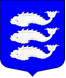 Местная администрация внутригородского муниципального образованияСАНКТ-ПЕТЕРБУРГАмуниципальный округ Васильевский_____________________________________________________________________________ПОСТАНОВЛЕНИЕМестная администрация внутригородского муниципального образованияСАНКТ-ПЕТЕРБУРГАмуниципальный округ Васильевский_____________________________________________________________________________ПОСТАНОВЛЕНИЕМестная администрация внутригородского муниципального образованияСАНКТ-ПЕТЕРБУРГАмуниципальный округ Васильевский_____________________________________________________________________________ПОСТАНОВЛЕНИЕМестная администрация внутригородского муниципального образованияСАНКТ-ПЕТЕРБУРГАмуниципальный округ Васильевский_____________________________________________________________________________ПОСТАНОВЛЕНИЕМестная администрация внутригородского муниципального образованияСАНКТ-ПЕТЕРБУРГАмуниципальный округ Васильевский_____________________________________________________________________________ПОСТАНОВЛЕНИЕСанкт-Петербург        №42         №42        1 июля 2021 года       1 июля 2021 годаО внесении изменений в постановление Местной администрации внутригородского муниципальногообразования Санкт-Петербурга муниципальный округ Васильевский от 30.09.2020 года № 44 «Об утверждении ведомственных целевых программ и планов непрограммных направлений деятельности внутригородского муниципального образования Санкт-Петербурга муниципальный округ Васильевский на 2021 год»О внесении изменений в постановление Местной администрации внутригородского муниципальногообразования Санкт-Петербурга муниципальный округ Васильевский от 30.09.2020 года № 44 «Об утверждении ведомственных целевых программ и планов непрограммных направлений деятельности внутригородского муниципального образования Санкт-Петербурга муниципальный округ Васильевский на 2021 год»О внесении изменений в постановление Местной администрации внутригородского муниципальногообразования Санкт-Петербурга муниципальный округ Васильевский от 30.09.2020 года № 44 «Об утверждении ведомственных целевых программ и планов непрограммных направлений деятельности внутригородского муниципального образования Санкт-Петербурга муниципальный округ Васильевский на 2021 год»              На основании Закона Санкт-Петербурга от 23.09.2009 № 420-79 «Об организации местного самоуправления в Санкт-Петербурге», Устава внутригородского муниципального образования Санкт-Петербурга муниципальный округ Васильевский, в соответствии с Положением «О бюджетном процессе внутригородского муниципального образования Санкт-Петербурга муниципальный округ Васильевский, гл. 9 Положения о порядке составления проекта бюджета муниципального образования муниципальный округ Васильевский Санкт-Петербурга, Местная администрация внутригородского муниципального образования Санкт-Петербурга муниципальный округ Васильевский              На основании Закона Санкт-Петербурга от 23.09.2009 № 420-79 «Об организации местного самоуправления в Санкт-Петербурге», Устава внутригородского муниципального образования Санкт-Петербурга муниципальный округ Васильевский, в соответствии с Положением «О бюджетном процессе внутригородского муниципального образования Санкт-Петербурга муниципальный округ Васильевский, гл. 9 Положения о порядке составления проекта бюджета муниципального образования муниципальный округ Васильевский Санкт-Петербурга, Местная администрация внутригородского муниципального образования Санкт-Петербурга муниципальный округ Васильевский              На основании Закона Санкт-Петербурга от 23.09.2009 № 420-79 «Об организации местного самоуправления в Санкт-Петербурге», Устава внутригородского муниципального образования Санкт-Петербурга муниципальный округ Васильевский, в соответствии с Положением «О бюджетном процессе внутригородского муниципального образования Санкт-Петербурга муниципальный округ Васильевский, гл. 9 Положения о порядке составления проекта бюджета муниципального образования муниципальный округ Васильевский Санкт-Петербурга, Местная администрация внутригородского муниципального образования Санкт-Петербурга муниципальный округ Васильевский              На основании Закона Санкт-Петербурга от 23.09.2009 № 420-79 «Об организации местного самоуправления в Санкт-Петербурге», Устава внутригородского муниципального образования Санкт-Петербурга муниципальный округ Васильевский, в соответствии с Положением «О бюджетном процессе внутригородского муниципального образования Санкт-Петербурга муниципальный округ Васильевский, гл. 9 Положения о порядке составления проекта бюджета муниципального образования муниципальный округ Васильевский Санкт-Петербурга, Местная администрация внутригородского муниципального образования Санкт-Петербурга муниципальный округ Васильевский              На основании Закона Санкт-Петербурга от 23.09.2009 № 420-79 «Об организации местного самоуправления в Санкт-Петербурге», Устава внутригородского муниципального образования Санкт-Петербурга муниципальный округ Васильевский, в соответствии с Положением «О бюджетном процессе внутригородского муниципального образования Санкт-Петербурга муниципальный округ Васильевский, гл. 9 Положения о порядке составления проекта бюджета муниципального образования муниципальный округ Васильевский Санкт-Петербурга, Местная администрация внутригородского муниципального образования Санкт-Петербурга муниципальный округ ВасильевскийПОСТАНОВЛЯЕТ:ПОСТАНОВЛЯЕТ:ПОСТАНОВЛЯЕТ:ПОСТАНОВЛЯЕТ:ПОСТАНОВЛЯЕТ:Внести изменения в ведомственную целевую программу внутригородского муниципального образования Санкт-Петербурга муниципальный округ Васильевский «Благоустройство территорий муниципальных образований» на 2021 год, утвержденную Постановлением от 30.09.2020 №44, изложив приложение №7 и перечень мероприятий к данной ведомственной целевой программе внутригородского муниципального образования Санкт-Петербурга муниципальный округ Васильевский в новой редакции, согласно приложению 1 к настоящему постановлению.Настоящее постановление вступает в силу с момента его издания.Контроль за исполнением настоящего постановления оставляю за собой.Внести изменения в ведомственную целевую программу внутригородского муниципального образования Санкт-Петербурга муниципальный округ Васильевский «Благоустройство территорий муниципальных образований» на 2021 год, утвержденную Постановлением от 30.09.2020 №44, изложив приложение №7 и перечень мероприятий к данной ведомственной целевой программе внутригородского муниципального образования Санкт-Петербурга муниципальный округ Васильевский в новой редакции, согласно приложению 1 к настоящему постановлению.Настоящее постановление вступает в силу с момента его издания.Контроль за исполнением настоящего постановления оставляю за собой.Внести изменения в ведомственную целевую программу внутригородского муниципального образования Санкт-Петербурга муниципальный округ Васильевский «Благоустройство территорий муниципальных образований» на 2021 год, утвержденную Постановлением от 30.09.2020 №44, изложив приложение №7 и перечень мероприятий к данной ведомственной целевой программе внутригородского муниципального образования Санкт-Петербурга муниципальный округ Васильевский в новой редакции, согласно приложению 1 к настоящему постановлению.Настоящее постановление вступает в силу с момента его издания.Контроль за исполнением настоящего постановления оставляю за собой.Внести изменения в ведомственную целевую программу внутригородского муниципального образования Санкт-Петербурга муниципальный округ Васильевский «Благоустройство территорий муниципальных образований» на 2021 год, утвержденную Постановлением от 30.09.2020 №44, изложив приложение №7 и перечень мероприятий к данной ведомственной целевой программе внутригородского муниципального образования Санкт-Петербурга муниципальный округ Васильевский в новой редакции, согласно приложению 1 к настоящему постановлению.Настоящее постановление вступает в силу с момента его издания.Контроль за исполнением настоящего постановления оставляю за собой.Внести изменения в ведомственную целевую программу внутригородского муниципального образования Санкт-Петербурга муниципальный округ Васильевский «Благоустройство территорий муниципальных образований» на 2021 год, утвержденную Постановлением от 30.09.2020 №44, изложив приложение №7 и перечень мероприятий к данной ведомственной целевой программе внутригородского муниципального образования Санкт-Петербурга муниципальный округ Васильевский в новой редакции, согласно приложению 1 к настоящему постановлению.Настоящее постановление вступает в силу с момента его издания.Контроль за исполнением настоящего постановления оставляю за собой.Приложение № 1к постановлению Местной администрации внутригородского муниципального образования Санкт-Петербурга муниципальный округ Васильевский от «01» июль 2021 № 42Приложение № 1к постановлению Местной администрации внутригородского муниципального образования Санкт-Петербурга муниципальный округ Васильевский от «01» июль 2021 № 42Приложение № 1к постановлению Местной администрации внутригородского муниципального образования Санкт-Петербурга муниципальный округ Васильевский от «01» июль 2021 № 42Приложение № 1к постановлению Местной администрации внутригородского муниципального образования Санкт-Петербурга муниципальный округ Васильевский от «01» июль 2021 № 42Приложение № 1к постановлению Местной администрации внутригородского муниципального образования Санкт-Петербурга муниципальный округ Васильевский от «01» июль 2021 № 42Приложение № 1к постановлению Местной администрации внутригородского муниципального образования Санкт-Петербурга муниципальный округ Васильевский от «01» июль 2021 № 42Приложение № 1к постановлению Местной администрации внутригородского муниципального образования Санкт-Петербурга муниципальный округ Васильевский от «01» июль 2021 № 42 Ведомственная целевая программа Ведомственная целевая программа Ведомственная целевая программа Ведомственная целевая программа Ведомственная целевая программа Ведомственная целевая программа Ведомственная целевая программа Ведомственная целевая программа Ведомственная целевая программа Ведомственная целевая программа Ведомственная целевая программа Ведомственная целевая программа Ведомственная целевая программа Ведомственная целевая программа Ведомственная целевая программа Ведомственная целевая программа Ведомственная целевая программа Ведомственная целевая программа Ведомственная целевая программа Ведомственная целевая программа Ведомственная целевая программа Ведомственная целевая программавнутригородского муниципального образования Санкт-Петербурга муниципальный округ Васильевский «Благоустройство территорий муниципального образования»  на 2021 годвнутригородского муниципального образования Санкт-Петербурга муниципальный округ Васильевский «Благоустройство территорий муниципального образования»  на 2021 годвнутригородского муниципального образования Санкт-Петербурга муниципальный округ Васильевский «Благоустройство территорий муниципального образования»  на 2021 годвнутригородского муниципального образования Санкт-Петербурга муниципальный округ Васильевский «Благоустройство территорий муниципального образования»  на 2021 годвнутригородского муниципального образования Санкт-Петербурга муниципальный округ Васильевский «Благоустройство территорий муниципального образования»  на 2021 годвнутригородского муниципального образования Санкт-Петербурга муниципальный округ Васильевский «Благоустройство территорий муниципального образования»  на 2021 годвнутригородского муниципального образования Санкт-Петербурга муниципальный округ Васильевский «Благоустройство территорий муниципального образования»  на 2021 годвнутригородского муниципального образования Санкт-Петербурга муниципальный округ Васильевский «Благоустройство территорий муниципального образования»  на 2021 годвнутригородского муниципального образования Санкт-Петербурга муниципальный округ Васильевский «Благоустройство территорий муниципального образования»  на 2021 годвнутригородского муниципального образования Санкт-Петербурга муниципальный округ Васильевский «Благоустройство территорий муниципального образования»  на 2021 годвнутригородского муниципального образования Санкт-Петербурга муниципальный округ Васильевский «Благоустройство территорий муниципального образования»  на 2021 годвнутригородского муниципального образования Санкт-Петербурга муниципальный округ Васильевский «Благоустройство территорий муниципального образования»  на 2021 годвнутригородского муниципального образования Санкт-Петербурга муниципальный округ Васильевский «Благоустройство территорий муниципального образования»  на 2021 годвнутригородского муниципального образования Санкт-Петербурга муниципальный округ Васильевский «Благоустройство территорий муниципального образования»  на 2021 годвнутригородского муниципального образования Санкт-Петербурга муниципальный округ Васильевский «Благоустройство территорий муниципального образования»  на 2021 годвнутригородского муниципального образования Санкт-Петербурга муниципальный округ Васильевский «Благоустройство территорий муниципального образования»  на 2021 годвнутригородского муниципального образования Санкт-Петербурга муниципальный округ Васильевский «Благоустройство территорий муниципального образования»  на 2021 годвнутригородского муниципального образования Санкт-Петербурга муниципальный округ Васильевский «Благоустройство территорий муниципального образования»  на 2021 годвнутригородского муниципального образования Санкт-Петербурга муниципальный округ Васильевский «Благоустройство территорий муниципального образования»  на 2021 годвнутригородского муниципального образования Санкт-Петербурга муниципальный округ Васильевский «Благоустройство территорий муниципального образования»  на 2021 годвнутригородского муниципального образования Санкт-Петербурга муниципальный округ Васильевский «Благоустройство территорий муниципального образования»  на 2021 годвнутригородского муниципального образования Санкт-Петербурга муниципальный округ Васильевский «Благоустройство территорий муниципального образования»  на 2021 годПаспорт программыПаспорт программыПаспорт программыПаспорт программыПаспорт программыПаспорт программыПаспорт программыПаспорт программыПаспорт программыПаспорт программыПаспорт программыПаспорт программыПаспорт программыПаспорт программыПаспорт программыПаспорт программыПаспорт программыПаспорт программыПаспорт программыПаспорт программыПаспорт программыПаспорт программы1. Наименование     программы 1. Наименование     программы 1. Наименование     программы 1. Наименование     программы 1. Наименование     программы «Благоустройство территорий муниципального образования»  (далее по тексту – программа).«Благоустройство территорий муниципального образования»  (далее по тексту – программа).«Благоустройство территорий муниципального образования»  (далее по тексту – программа).«Благоустройство территорий муниципального образования»  (далее по тексту – программа).«Благоустройство территорий муниципального образования»  (далее по тексту – программа).«Благоустройство территорий муниципального образования»  (далее по тексту – программа).«Благоустройство территорий муниципального образования»  (далее по тексту – программа).«Благоустройство территорий муниципального образования»  (далее по тексту – программа).«Благоустройство территорий муниципального образования»  (далее по тексту – программа).«Благоустройство территорий муниципального образования»  (далее по тексту – программа).«Благоустройство территорий муниципального образования»  (далее по тексту – программа).«Благоустройство территорий муниципального образования»  (далее по тексту – программа).«Благоустройство территорий муниципального образования»  (далее по тексту – программа).«Благоустройство территорий муниципального образования»  (далее по тексту – программа).«Благоустройство территорий муниципального образования»  (далее по тексту – программа).«Благоустройство территорий муниципального образования»  (далее по тексту – программа).«Благоустройство территорий муниципального образования»  (далее по тексту – программа).1. Наименование     программы 1. Наименование     программы 1. Наименование     программы 1. Наименование     программы 1. Наименование     программы «Благоустройство территорий муниципального образования»  (далее по тексту – программа).«Благоустройство территорий муниципального образования»  (далее по тексту – программа).«Благоустройство территорий муниципального образования»  (далее по тексту – программа).«Благоустройство территорий муниципального образования»  (далее по тексту – программа).«Благоустройство территорий муниципального образования»  (далее по тексту – программа).«Благоустройство территорий муниципального образования»  (далее по тексту – программа).«Благоустройство территорий муниципального образования»  (далее по тексту – программа).«Благоустройство территорий муниципального образования»  (далее по тексту – программа).«Благоустройство территорий муниципального образования»  (далее по тексту – программа).«Благоустройство территорий муниципального образования»  (далее по тексту – программа).«Благоустройство территорий муниципального образования»  (далее по тексту – программа).«Благоустройство территорий муниципального образования»  (далее по тексту – программа).«Благоустройство территорий муниципального образования»  (далее по тексту – программа).«Благоустройство территорий муниципального образования»  (далее по тексту – программа).«Благоустройство территорий муниципального образования»  (далее по тексту – программа).«Благоустройство территорий муниципального образования»  (далее по тексту – программа).«Благоустройство территорий муниципального образования»  (далее по тексту – программа).2. Основание для разработки программы 2. Основание для разработки программы 2. Основание для разработки программы 2. Основание для разработки программы 2. Основание для разработки программы Федеральный закон от 06.11.2003 г. № 131-ФЗ «Об общих принципах организации местного самоуправления в Российской Федерации», Закон Санкт-Петербурга «Об организации местного самоуправлении в Санкт-Петербурге» № 420-79 от 23.09.2009г., Устав МО Васильевский, Положение о реализации вопроса местного значения по осуществлению благоустройства территории внутригородского муниципального образования Санкт-Петербурга муниципальный округ Васильевский, утвержденное Постановлением местной администрации МО Васильевский от 30.09.2015 г. № 98.Федеральный закон от 06.11.2003 г. № 131-ФЗ «Об общих принципах организации местного самоуправления в Российской Федерации», Закон Санкт-Петербурга «Об организации местного самоуправлении в Санкт-Петербурге» № 420-79 от 23.09.2009г., Устав МО Васильевский, Положение о реализации вопроса местного значения по осуществлению благоустройства территории внутригородского муниципального образования Санкт-Петербурга муниципальный округ Васильевский, утвержденное Постановлением местной администрации МО Васильевский от 30.09.2015 г. № 98.Федеральный закон от 06.11.2003 г. № 131-ФЗ «Об общих принципах организации местного самоуправления в Российской Федерации», Закон Санкт-Петербурга «Об организации местного самоуправлении в Санкт-Петербурге» № 420-79 от 23.09.2009г., Устав МО Васильевский, Положение о реализации вопроса местного значения по осуществлению благоустройства территории внутригородского муниципального образования Санкт-Петербурга муниципальный округ Васильевский, утвержденное Постановлением местной администрации МО Васильевский от 30.09.2015 г. № 98.Федеральный закон от 06.11.2003 г. № 131-ФЗ «Об общих принципах организации местного самоуправления в Российской Федерации», Закон Санкт-Петербурга «Об организации местного самоуправлении в Санкт-Петербурге» № 420-79 от 23.09.2009г., Устав МО Васильевский, Положение о реализации вопроса местного значения по осуществлению благоустройства территории внутригородского муниципального образования Санкт-Петербурга муниципальный округ Васильевский, утвержденное Постановлением местной администрации МО Васильевский от 30.09.2015 г. № 98.Федеральный закон от 06.11.2003 г. № 131-ФЗ «Об общих принципах организации местного самоуправления в Российской Федерации», Закон Санкт-Петербурга «Об организации местного самоуправлении в Санкт-Петербурге» № 420-79 от 23.09.2009г., Устав МО Васильевский, Положение о реализации вопроса местного значения по осуществлению благоустройства территории внутригородского муниципального образования Санкт-Петербурга муниципальный округ Васильевский, утвержденное Постановлением местной администрации МО Васильевский от 30.09.2015 г. № 98.Федеральный закон от 06.11.2003 г. № 131-ФЗ «Об общих принципах организации местного самоуправления в Российской Федерации», Закон Санкт-Петербурга «Об организации местного самоуправлении в Санкт-Петербурге» № 420-79 от 23.09.2009г., Устав МО Васильевский, Положение о реализации вопроса местного значения по осуществлению благоустройства территории внутригородского муниципального образования Санкт-Петербурга муниципальный округ Васильевский, утвержденное Постановлением местной администрации МО Васильевский от 30.09.2015 г. № 98.Федеральный закон от 06.11.2003 г. № 131-ФЗ «Об общих принципах организации местного самоуправления в Российской Федерации», Закон Санкт-Петербурга «Об организации местного самоуправлении в Санкт-Петербурге» № 420-79 от 23.09.2009г., Устав МО Васильевский, Положение о реализации вопроса местного значения по осуществлению благоустройства территории внутригородского муниципального образования Санкт-Петербурга муниципальный округ Васильевский, утвержденное Постановлением местной администрации МО Васильевский от 30.09.2015 г. № 98.Федеральный закон от 06.11.2003 г. № 131-ФЗ «Об общих принципах организации местного самоуправления в Российской Федерации», Закон Санкт-Петербурга «Об организации местного самоуправлении в Санкт-Петербурге» № 420-79 от 23.09.2009г., Устав МО Васильевский, Положение о реализации вопроса местного значения по осуществлению благоустройства территории внутригородского муниципального образования Санкт-Петербурга муниципальный округ Васильевский, утвержденное Постановлением местной администрации МО Васильевский от 30.09.2015 г. № 98.Федеральный закон от 06.11.2003 г. № 131-ФЗ «Об общих принципах организации местного самоуправления в Российской Федерации», Закон Санкт-Петербурга «Об организации местного самоуправлении в Санкт-Петербурге» № 420-79 от 23.09.2009г., Устав МО Васильевский, Положение о реализации вопроса местного значения по осуществлению благоустройства территории внутригородского муниципального образования Санкт-Петербурга муниципальный округ Васильевский, утвержденное Постановлением местной администрации МО Васильевский от 30.09.2015 г. № 98.Федеральный закон от 06.11.2003 г. № 131-ФЗ «Об общих принципах организации местного самоуправления в Российской Федерации», Закон Санкт-Петербурга «Об организации местного самоуправлении в Санкт-Петербурге» № 420-79 от 23.09.2009г., Устав МО Васильевский, Положение о реализации вопроса местного значения по осуществлению благоустройства территории внутригородского муниципального образования Санкт-Петербурга муниципальный округ Васильевский, утвержденное Постановлением местной администрации МО Васильевский от 30.09.2015 г. № 98.Федеральный закон от 06.11.2003 г. № 131-ФЗ «Об общих принципах организации местного самоуправления в Российской Федерации», Закон Санкт-Петербурга «Об организации местного самоуправлении в Санкт-Петербурге» № 420-79 от 23.09.2009г., Устав МО Васильевский, Положение о реализации вопроса местного значения по осуществлению благоустройства территории внутригородского муниципального образования Санкт-Петербурга муниципальный округ Васильевский, утвержденное Постановлением местной администрации МО Васильевский от 30.09.2015 г. № 98.Федеральный закон от 06.11.2003 г. № 131-ФЗ «Об общих принципах организации местного самоуправления в Российской Федерации», Закон Санкт-Петербурга «Об организации местного самоуправлении в Санкт-Петербурге» № 420-79 от 23.09.2009г., Устав МО Васильевский, Положение о реализации вопроса местного значения по осуществлению благоустройства территории внутригородского муниципального образования Санкт-Петербурга муниципальный округ Васильевский, утвержденное Постановлением местной администрации МО Васильевский от 30.09.2015 г. № 98.Федеральный закон от 06.11.2003 г. № 131-ФЗ «Об общих принципах организации местного самоуправления в Российской Федерации», Закон Санкт-Петербурга «Об организации местного самоуправлении в Санкт-Петербурге» № 420-79 от 23.09.2009г., Устав МО Васильевский, Положение о реализации вопроса местного значения по осуществлению благоустройства территории внутригородского муниципального образования Санкт-Петербурга муниципальный округ Васильевский, утвержденное Постановлением местной администрации МО Васильевский от 30.09.2015 г. № 98.Федеральный закон от 06.11.2003 г. № 131-ФЗ «Об общих принципах организации местного самоуправления в Российской Федерации», Закон Санкт-Петербурга «Об организации местного самоуправлении в Санкт-Петербурге» № 420-79 от 23.09.2009г., Устав МО Васильевский, Положение о реализации вопроса местного значения по осуществлению благоустройства территории внутригородского муниципального образования Санкт-Петербурга муниципальный округ Васильевский, утвержденное Постановлением местной администрации МО Васильевский от 30.09.2015 г. № 98.Федеральный закон от 06.11.2003 г. № 131-ФЗ «Об общих принципах организации местного самоуправления в Российской Федерации», Закон Санкт-Петербурга «Об организации местного самоуправлении в Санкт-Петербурге» № 420-79 от 23.09.2009г., Устав МО Васильевский, Положение о реализации вопроса местного значения по осуществлению благоустройства территории внутригородского муниципального образования Санкт-Петербурга муниципальный округ Васильевский, утвержденное Постановлением местной администрации МО Васильевский от 30.09.2015 г. № 98.Федеральный закон от 06.11.2003 г. № 131-ФЗ «Об общих принципах организации местного самоуправления в Российской Федерации», Закон Санкт-Петербурга «Об организации местного самоуправлении в Санкт-Петербурге» № 420-79 от 23.09.2009г., Устав МО Васильевский, Положение о реализации вопроса местного значения по осуществлению благоустройства территории внутригородского муниципального образования Санкт-Петербурга муниципальный округ Васильевский, утвержденное Постановлением местной администрации МО Васильевский от 30.09.2015 г. № 98.Федеральный закон от 06.11.2003 г. № 131-ФЗ «Об общих принципах организации местного самоуправления в Российской Федерации», Закон Санкт-Петербурга «Об организации местного самоуправлении в Санкт-Петербурге» № 420-79 от 23.09.2009г., Устав МО Васильевский, Положение о реализации вопроса местного значения по осуществлению благоустройства территории внутригородского муниципального образования Санкт-Петербурга муниципальный округ Васильевский, утвержденное Постановлением местной администрации МО Васильевский от 30.09.2015 г. № 98.3. Реализуемый вопрос местного значения3. Реализуемый вопрос местного значения3. Реализуемый вопрос местного значения3. Реализуемый вопрос местного значения3. Реализуемый вопрос местного значенияОсуществление благоустройства территории муниципального образования.Осуществление благоустройства территории муниципального образования.Осуществление благоустройства территории муниципального образования.Осуществление благоустройства территории муниципального образования.Осуществление благоустройства территории муниципального образования.Осуществление благоустройства территории муниципального образования.Осуществление благоустройства территории муниципального образования.Осуществление благоустройства территории муниципального образования.Осуществление благоустройства территории муниципального образования.Осуществление благоустройства территории муниципального образования.Осуществление благоустройства территории муниципального образования.Осуществление благоустройства территории муниципального образования.Осуществление благоустройства территории муниципального образования.Осуществление благоустройства территории муниципального образования.Осуществление благоустройства территории муниципального образования.Осуществление благоустройства территории муниципального образования.Осуществление благоустройства территории муниципального образования.4. Разработчик программы4. Разработчик программы4. Разработчик программы4. Разработчик программы4. Разработчик программыМуниципальное казенное учреждение «Служба по благоустройству» внутригородского муниципального образования Санкт-Петербурга муниципальный округ Васильевский (далее – МКУ «Служба по благоустройству»).Муниципальное казенное учреждение «Служба по благоустройству» внутригородского муниципального образования Санкт-Петербурга муниципальный округ Васильевский (далее – МКУ «Служба по благоустройству»).Муниципальное казенное учреждение «Служба по благоустройству» внутригородского муниципального образования Санкт-Петербурга муниципальный округ Васильевский (далее – МКУ «Служба по благоустройству»).Муниципальное казенное учреждение «Служба по благоустройству» внутригородского муниципального образования Санкт-Петербурга муниципальный округ Васильевский (далее – МКУ «Служба по благоустройству»).Муниципальное казенное учреждение «Служба по благоустройству» внутригородского муниципального образования Санкт-Петербурга муниципальный округ Васильевский (далее – МКУ «Служба по благоустройству»).Муниципальное казенное учреждение «Служба по благоустройству» внутригородского муниципального образования Санкт-Петербурга муниципальный округ Васильевский (далее – МКУ «Служба по благоустройству»).Муниципальное казенное учреждение «Служба по благоустройству» внутригородского муниципального образования Санкт-Петербурга муниципальный округ Васильевский (далее – МКУ «Служба по благоустройству»).Муниципальное казенное учреждение «Служба по благоустройству» внутригородского муниципального образования Санкт-Петербурга муниципальный округ Васильевский (далее – МКУ «Служба по благоустройству»).Муниципальное казенное учреждение «Служба по благоустройству» внутригородского муниципального образования Санкт-Петербурга муниципальный округ Васильевский (далее – МКУ «Служба по благоустройству»).Муниципальное казенное учреждение «Служба по благоустройству» внутригородского муниципального образования Санкт-Петербурга муниципальный округ Васильевский (далее – МКУ «Служба по благоустройству»).Муниципальное казенное учреждение «Служба по благоустройству» внутригородского муниципального образования Санкт-Петербурга муниципальный округ Васильевский (далее – МКУ «Служба по благоустройству»).Муниципальное казенное учреждение «Служба по благоустройству» внутригородского муниципального образования Санкт-Петербурга муниципальный округ Васильевский (далее – МКУ «Служба по благоустройству»).Муниципальное казенное учреждение «Служба по благоустройству» внутригородского муниципального образования Санкт-Петербурга муниципальный округ Васильевский (далее – МКУ «Служба по благоустройству»).Муниципальное казенное учреждение «Служба по благоустройству» внутригородского муниципального образования Санкт-Петербурга муниципальный округ Васильевский (далее – МКУ «Служба по благоустройству»).Муниципальное казенное учреждение «Служба по благоустройству» внутригородского муниципального образования Санкт-Петербурга муниципальный округ Васильевский (далее – МКУ «Служба по благоустройству»).Муниципальное казенное учреждение «Служба по благоустройству» внутригородского муниципального образования Санкт-Петербурга муниципальный округ Васильевский (далее – МКУ «Служба по благоустройству»).Муниципальное казенное учреждение «Служба по благоустройству» внутригородского муниципального образования Санкт-Петербурга муниципальный округ Васильевский (далее – МКУ «Служба по благоустройству»).5. Исполнители программы 5. Исполнители программы 5. Исполнители программы 5. Исполнители программы 5. Исполнители программы МКУ «Служба по благоустройству»; организации, привлекаемые по результатам конкурентных закупок, проводимых в рамках федерального закона от 05.04.2013 № 44-ФЗ «О контрактной системе в сфере закупок товаров, работ, услуг для обеспечения государственных и муниципальных нужд».МКУ «Служба по благоустройству»; организации, привлекаемые по результатам конкурентных закупок, проводимых в рамках федерального закона от 05.04.2013 № 44-ФЗ «О контрактной системе в сфере закупок товаров, работ, услуг для обеспечения государственных и муниципальных нужд».МКУ «Служба по благоустройству»; организации, привлекаемые по результатам конкурентных закупок, проводимых в рамках федерального закона от 05.04.2013 № 44-ФЗ «О контрактной системе в сфере закупок товаров, работ, услуг для обеспечения государственных и муниципальных нужд».МКУ «Служба по благоустройству»; организации, привлекаемые по результатам конкурентных закупок, проводимых в рамках федерального закона от 05.04.2013 № 44-ФЗ «О контрактной системе в сфере закупок товаров, работ, услуг для обеспечения государственных и муниципальных нужд».МКУ «Служба по благоустройству»; организации, привлекаемые по результатам конкурентных закупок, проводимых в рамках федерального закона от 05.04.2013 № 44-ФЗ «О контрактной системе в сфере закупок товаров, работ, услуг для обеспечения государственных и муниципальных нужд».МКУ «Служба по благоустройству»; организации, привлекаемые по результатам конкурентных закупок, проводимых в рамках федерального закона от 05.04.2013 № 44-ФЗ «О контрактной системе в сфере закупок товаров, работ, услуг для обеспечения государственных и муниципальных нужд».МКУ «Служба по благоустройству»; организации, привлекаемые по результатам конкурентных закупок, проводимых в рамках федерального закона от 05.04.2013 № 44-ФЗ «О контрактной системе в сфере закупок товаров, работ, услуг для обеспечения государственных и муниципальных нужд».МКУ «Служба по благоустройству»; организации, привлекаемые по результатам конкурентных закупок, проводимых в рамках федерального закона от 05.04.2013 № 44-ФЗ «О контрактной системе в сфере закупок товаров, работ, услуг для обеспечения государственных и муниципальных нужд».МКУ «Служба по благоустройству»; организации, привлекаемые по результатам конкурентных закупок, проводимых в рамках федерального закона от 05.04.2013 № 44-ФЗ «О контрактной системе в сфере закупок товаров, работ, услуг для обеспечения государственных и муниципальных нужд».МКУ «Служба по благоустройству»; организации, привлекаемые по результатам конкурентных закупок, проводимых в рамках федерального закона от 05.04.2013 № 44-ФЗ «О контрактной системе в сфере закупок товаров, работ, услуг для обеспечения государственных и муниципальных нужд».МКУ «Служба по благоустройству»; организации, привлекаемые по результатам конкурентных закупок, проводимых в рамках федерального закона от 05.04.2013 № 44-ФЗ «О контрактной системе в сфере закупок товаров, работ, услуг для обеспечения государственных и муниципальных нужд».МКУ «Служба по благоустройству»; организации, привлекаемые по результатам конкурентных закупок, проводимых в рамках федерального закона от 05.04.2013 № 44-ФЗ «О контрактной системе в сфере закупок товаров, работ, услуг для обеспечения государственных и муниципальных нужд».МКУ «Служба по благоустройству»; организации, привлекаемые по результатам конкурентных закупок, проводимых в рамках федерального закона от 05.04.2013 № 44-ФЗ «О контрактной системе в сфере закупок товаров, работ, услуг для обеспечения государственных и муниципальных нужд».МКУ «Служба по благоустройству»; организации, привлекаемые по результатам конкурентных закупок, проводимых в рамках федерального закона от 05.04.2013 № 44-ФЗ «О контрактной системе в сфере закупок товаров, работ, услуг для обеспечения государственных и муниципальных нужд».МКУ «Служба по благоустройству»; организации, привлекаемые по результатам конкурентных закупок, проводимых в рамках федерального закона от 05.04.2013 № 44-ФЗ «О контрактной системе в сфере закупок товаров, работ, услуг для обеспечения государственных и муниципальных нужд».МКУ «Служба по благоустройству»; организации, привлекаемые по результатам конкурентных закупок, проводимых в рамках федерального закона от 05.04.2013 № 44-ФЗ «О контрактной системе в сфере закупок товаров, работ, услуг для обеспечения государственных и муниципальных нужд».МКУ «Служба по благоустройству»; организации, привлекаемые по результатам конкурентных закупок, проводимых в рамках федерального закона от 05.04.2013 № 44-ФЗ «О контрактной системе в сфере закупок товаров, работ, услуг для обеспечения государственных и муниципальных нужд».6. Цели и задачи программы6. Цели и задачи программы6. Цели и задачи программы6. Цели и задачи программы6. Цели и задачи программыЦель – создание комплекса мероприятий по улучшению благоустройства придомовых и внутридворовых территорий.Цель – создание комплекса мероприятий по улучшению благоустройства придомовых и внутридворовых территорий.Цель – создание комплекса мероприятий по улучшению благоустройства придомовых и внутридворовых территорий.Цель – создание комплекса мероприятий по улучшению благоустройства придомовых и внутридворовых территорий.Цель – создание комплекса мероприятий по улучшению благоустройства придомовых и внутридворовых территорий.Цель – создание комплекса мероприятий по улучшению благоустройства придомовых и внутридворовых территорий.Цель – создание комплекса мероприятий по улучшению благоустройства придомовых и внутридворовых территорий.Цель – создание комплекса мероприятий по улучшению благоустройства придомовых и внутридворовых территорий.Цель – создание комплекса мероприятий по улучшению благоустройства придомовых и внутридворовых территорий.Цель – создание комплекса мероприятий по улучшению благоустройства придомовых и внутридворовых территорий.Цель – создание комплекса мероприятий по улучшению благоустройства придомовых и внутридворовых территорий.Цель – создание комплекса мероприятий по улучшению благоустройства придомовых и внутридворовых территорий.Цель – создание комплекса мероприятий по улучшению благоустройства придомовых и внутридворовых территорий.Цель – создание комплекса мероприятий по улучшению благоустройства придомовых и внутридворовых территорий.Цель – создание комплекса мероприятий по улучшению благоустройства придомовых и внутридворовых территорий.Цель – создание комплекса мероприятий по улучшению благоустройства придомовых и внутридворовых территорий.Цель – создание комплекса мероприятий по улучшению благоустройства придомовых и внутридворовых территорий.6. Цели и задачи программы6. Цели и задачи программы6. Цели и задачи программы6. Цели и задачи программы6. Цели и задачи программыОсновные задачи:Основные задачи:Основные задачи:Основные задачи:Основные задачи:Основные задачи:Основные задачи:Основные задачи:Основные задачи:Основные задачи:Основные задачи:Основные задачи:Основные задачи:Основные задачи:Основные задачи:Основные задачи:Основные задачи:6. Цели и задачи программы6. Цели и задачи программы6. Цели и задачи программы6. Цели и задачи программы6. Цели и задачи программы- создание благоприятных условий для проживания жителей МО Васильевский;- создание благоприятных условий для проживания жителей МО Васильевский;- создание благоприятных условий для проживания жителей МО Васильевский;- создание благоприятных условий для проживания жителей МО Васильевский;- создание благоприятных условий для проживания жителей МО Васильевский;- создание благоприятных условий для проживания жителей МО Васильевский;- создание благоприятных условий для проживания жителей МО Васильевский;- создание благоприятных условий для проживания жителей МО Васильевский;- создание благоприятных условий для проживания жителей МО Васильевский;- создание благоприятных условий для проживания жителей МО Васильевский;- создание благоприятных условий для проживания жителей МО Васильевский;- создание благоприятных условий для проживания жителей МО Васильевский;- создание благоприятных условий для проживания жителей МО Васильевский;- создание благоприятных условий для проживания жителей МО Васильевский;- создание благоприятных условий для проживания жителей МО Васильевский;- создание благоприятных условий для проживания жителей МО Васильевский;- создание благоприятных условий для проживания жителей МО Васильевский;6. Цели и задачи программы6. Цели и задачи программы6. Цели и задачи программы6. Цели и задачи программы6. Цели и задачи программы- сохранение зеленых насаждений;- сохранение зеленых насаждений;- сохранение зеленых насаждений;- сохранение зеленых насаждений;- сохранение зеленых насаждений;- сохранение зеленых насаждений;- сохранение зеленых насаждений;- сохранение зеленых насаждений;- сохранение зеленых насаждений;- сохранение зеленых насаждений;- сохранение зеленых насаждений;- сохранение зеленых насаждений;- сохранение зеленых насаждений;- сохранение зеленых насаждений;- сохранение зеленых насаждений;- сохранение зеленых насаждений;- сохранение зеленых насаждений;6. Цели и задачи программы6. Цели и задачи программы6. Цели и задачи программы6. Цели и задачи программы6. Цели и задачи программы- улучшение качества внутри дворовых проездов и проходов с целью уменьшения травматизма населения;- улучшение качества внутри дворовых проездов и проходов с целью уменьшения травматизма населения;- улучшение качества внутри дворовых проездов и проходов с целью уменьшения травматизма населения;- улучшение качества внутри дворовых проездов и проходов с целью уменьшения травматизма населения;- улучшение качества внутри дворовых проездов и проходов с целью уменьшения травматизма населения;- улучшение качества внутри дворовых проездов и проходов с целью уменьшения травматизма населения;- улучшение качества внутри дворовых проездов и проходов с целью уменьшения травматизма населения;- улучшение качества внутри дворовых проездов и проходов с целью уменьшения травматизма населения;- улучшение качества внутри дворовых проездов и проходов с целью уменьшения травматизма населения;- улучшение качества внутри дворовых проездов и проходов с целью уменьшения травматизма населения;- улучшение качества внутри дворовых проездов и проходов с целью уменьшения травматизма населения;- улучшение качества внутри дворовых проездов и проходов с целью уменьшения травматизма населения;- улучшение качества внутри дворовых проездов и проходов с целью уменьшения травматизма населения;- улучшение качества внутри дворовых проездов и проходов с целью уменьшения травматизма населения;- улучшение качества внутри дворовых проездов и проходов с целью уменьшения травматизма населения;- улучшение качества внутри дворовых проездов и проходов с целью уменьшения травматизма населения;- улучшение качества внутри дворовых проездов и проходов с целью уменьшения травматизма населения;6. Цели и задачи программы6. Цели и задачи программы6. Цели и задачи программы6. Цели и задачи программы6. Цели и задачи программы- обеспечение населения физкультурно-оздоровительными, спортивно-техническими, детскими игровыми комплексами;- обеспечение населения физкультурно-оздоровительными, спортивно-техническими, детскими игровыми комплексами;- обеспечение населения физкультурно-оздоровительными, спортивно-техническими, детскими игровыми комплексами;- обеспечение населения физкультурно-оздоровительными, спортивно-техническими, детскими игровыми комплексами;- обеспечение населения физкультурно-оздоровительными, спортивно-техническими, детскими игровыми комплексами;- обеспечение населения физкультурно-оздоровительными, спортивно-техническими, детскими игровыми комплексами;- обеспечение населения физкультурно-оздоровительными, спортивно-техническими, детскими игровыми комплексами;- обеспечение населения физкультурно-оздоровительными, спортивно-техническими, детскими игровыми комплексами;- обеспечение населения физкультурно-оздоровительными, спортивно-техническими, детскими игровыми комплексами;- обеспечение населения физкультурно-оздоровительными, спортивно-техническими, детскими игровыми комплексами;- обеспечение населения физкультурно-оздоровительными, спортивно-техническими, детскими игровыми комплексами;- обеспечение населения физкультурно-оздоровительными, спортивно-техническими, детскими игровыми комплексами;- обеспечение населения физкультурно-оздоровительными, спортивно-техническими, детскими игровыми комплексами;- обеспечение населения физкультурно-оздоровительными, спортивно-техническими, детскими игровыми комплексами;- обеспечение населения физкультурно-оздоровительными, спортивно-техническими, детскими игровыми комплексами;- обеспечение населения физкультурно-оздоровительными, спортивно-техническими, детскими игровыми комплексами;- обеспечение населения физкультурно-оздоровительными, спортивно-техническими, детскими игровыми комплексами;6. Цели и задачи программы6. Цели и задачи программы6. Цели и задачи программы6. Цели и задачи программы6. Цели и задачи программы- улучшение санитарного состояния придомовых и внутри дворовых территорий;- улучшение санитарного состояния придомовых и внутри дворовых территорий;- улучшение санитарного состояния придомовых и внутри дворовых территорий;- улучшение санитарного состояния придомовых и внутри дворовых территорий;- улучшение санитарного состояния придомовых и внутри дворовых территорий;- улучшение санитарного состояния придомовых и внутри дворовых территорий;- улучшение санитарного состояния придомовых и внутри дворовых территорий;- улучшение санитарного состояния придомовых и внутри дворовых территорий;- улучшение санитарного состояния придомовых и внутри дворовых территорий;- улучшение санитарного состояния придомовых и внутри дворовых территорий;- улучшение санитарного состояния придомовых и внутри дворовых территорий;- улучшение санитарного состояния придомовых и внутри дворовых территорий;- улучшение санитарного состояния придомовых и внутри дворовых территорий;- улучшение санитарного состояния придомовых и внутри дворовых территорий;- улучшение санитарного состояния придомовых и внутри дворовых территорий;- улучшение санитарного состояния придомовых и внутри дворовых территорий;- улучшение санитарного состояния придомовых и внутри дворовых территорий;6. Цели и задачи программы6. Цели и задачи программы6. Цели и задачи программы6. Цели и задачи программы6. Цели и задачи программы- улучшение экологического состояния территории. Продвижение к устойчивому развитию на местном уровне благоприятной окружающей среды путем благоустройства территории округа;        - улучшение экологического состояния территории. Продвижение к устойчивому развитию на местном уровне благоприятной окружающей среды путем благоустройства территории округа;        - улучшение экологического состояния территории. Продвижение к устойчивому развитию на местном уровне благоприятной окружающей среды путем благоустройства территории округа;        - улучшение экологического состояния территории. Продвижение к устойчивому развитию на местном уровне благоприятной окружающей среды путем благоустройства территории округа;        - улучшение экологического состояния территории. Продвижение к устойчивому развитию на местном уровне благоприятной окружающей среды путем благоустройства территории округа;        - улучшение экологического состояния территории. Продвижение к устойчивому развитию на местном уровне благоприятной окружающей среды путем благоустройства территории округа;        - улучшение экологического состояния территории. Продвижение к устойчивому развитию на местном уровне благоприятной окружающей среды путем благоустройства территории округа;        - улучшение экологического состояния территории. Продвижение к устойчивому развитию на местном уровне благоприятной окружающей среды путем благоустройства территории округа;        - улучшение экологического состояния территории. Продвижение к устойчивому развитию на местном уровне благоприятной окружающей среды путем благоустройства территории округа;        - улучшение экологического состояния территории. Продвижение к устойчивому развитию на местном уровне благоприятной окружающей среды путем благоустройства территории округа;        - улучшение экологического состояния территории. Продвижение к устойчивому развитию на местном уровне благоприятной окружающей среды путем благоустройства территории округа;        - улучшение экологического состояния территории. Продвижение к устойчивому развитию на местном уровне благоприятной окружающей среды путем благоустройства территории округа;        - улучшение экологического состояния территории. Продвижение к устойчивому развитию на местном уровне благоприятной окружающей среды путем благоустройства территории округа;        - улучшение экологического состояния территории. Продвижение к устойчивому развитию на местном уровне благоприятной окружающей среды путем благоустройства территории округа;        - улучшение экологического состояния территории. Продвижение к устойчивому развитию на местном уровне благоприятной окружающей среды путем благоустройства территории округа;        - улучшение экологического состояния территории. Продвижение к устойчивому развитию на местном уровне благоприятной окружающей среды путем благоустройства территории округа;        - улучшение экологического состояния территории. Продвижение к устойчивому развитию на местном уровне благоприятной окружающей среды путем благоустройства территории округа;        6. Цели и задачи программы6. Цели и задачи программы6. Цели и задачи программы6. Цели и задачи программы6. Цели и задачи программы-замена песка в песочницах (в период май-октябрь) для поддержания благоприятной санитарно-эпидемиологической обстановки на территории муниципального образования;-замена песка в песочницах (в период май-октябрь) для поддержания благоприятной санитарно-эпидемиологической обстановки на территории муниципального образования;-замена песка в песочницах (в период май-октябрь) для поддержания благоприятной санитарно-эпидемиологической обстановки на территории муниципального образования;-замена песка в песочницах (в период май-октябрь) для поддержания благоприятной санитарно-эпидемиологической обстановки на территории муниципального образования;-замена песка в песочницах (в период май-октябрь) для поддержания благоприятной санитарно-эпидемиологической обстановки на территории муниципального образования;-замена песка в песочницах (в период май-октябрь) для поддержания благоприятной санитарно-эпидемиологической обстановки на территории муниципального образования;-замена песка в песочницах (в период май-октябрь) для поддержания благоприятной санитарно-эпидемиологической обстановки на территории муниципального образования;-замена песка в песочницах (в период май-октябрь) для поддержания благоприятной санитарно-эпидемиологической обстановки на территории муниципального образования;-замена песка в песочницах (в период май-октябрь) для поддержания благоприятной санитарно-эпидемиологической обстановки на территории муниципального образования;-замена песка в песочницах (в период май-октябрь) для поддержания благоприятной санитарно-эпидемиологической обстановки на территории муниципального образования;-замена песка в песочницах (в период май-октябрь) для поддержания благоприятной санитарно-эпидемиологической обстановки на территории муниципального образования;-замена песка в песочницах (в период май-октябрь) для поддержания благоприятной санитарно-эпидемиологической обстановки на территории муниципального образования;-замена песка в песочницах (в период май-октябрь) для поддержания благоприятной санитарно-эпидемиологической обстановки на территории муниципального образования;-замена песка в песочницах (в период май-октябрь) для поддержания благоприятной санитарно-эпидемиологической обстановки на территории муниципального образования;-замена песка в песочницах (в период май-октябрь) для поддержания благоприятной санитарно-эпидемиологической обстановки на территории муниципального образования;-замена песка в песочницах (в период май-октябрь) для поддержания благоприятной санитарно-эпидемиологической обстановки на территории муниципального образования;-замена песка в песочницах (в период май-октябрь) для поддержания благоприятной санитарно-эпидемиологической обстановки на территории муниципального образования;6. Цели и задачи программы6. Цели и задачи программы6. Цели и задачи программы6. Цели и задачи программы6. Цели и задачи программы-ухоженные газоны;-ухоженные газоны;-ухоженные газоны;-ухоженные газоны;-ухоженные газоны;-ухоженные газоны;-ухоженные газоны;-ухоженные газоны;-ухоженные газоны;-ухоженные газоны;-ухоженные газоны;-ухоженные газоны;-ухоженные газоны;-ухоженные газоны;-ухоженные газоны;-ухоженные газоны;-ухоженные газоны;6. Цели и задачи программы6. Цели и задачи программы6. Цели и задачи программы6. Цели и задачи программы6. Цели и задачи программы-забота о населении и будущем поколении муниципального образования.-забота о населении и будущем поколении муниципального образования.-забота о населении и будущем поколении муниципального образования.-забота о населении и будущем поколении муниципального образования.-забота о населении и будущем поколении муниципального образования.-забота о населении и будущем поколении муниципального образования.-забота о населении и будущем поколении муниципального образования.-забота о населении и будущем поколении муниципального образования.-забота о населении и будущем поколении муниципального образования.-забота о населении и будущем поколении муниципального образования.-забота о населении и будущем поколении муниципального образования.-забота о населении и будущем поколении муниципального образования.-забота о населении и будущем поколении муниципального образования.-забота о населении и будущем поколении муниципального образования.-забота о населении и будущем поколении муниципального образования.-забота о населении и будущем поколении муниципального образования.-забота о населении и будущем поколении муниципального образования.7. Срок реализации программы7. Срок реализации программы7. Срок реализации программы7. Срок реализации программы7. Срок реализации программыПрограмма реализуется в 2021 календарном году. Сроки реализации отдельных мероприятий программы определяются согласно приложениям № 1 – № 2.Программа реализуется в 2021 календарном году. Сроки реализации отдельных мероприятий программы определяются согласно приложениям № 1 – № 2.Программа реализуется в 2021 календарном году. Сроки реализации отдельных мероприятий программы определяются согласно приложениям № 1 – № 2.Программа реализуется в 2021 календарном году. Сроки реализации отдельных мероприятий программы определяются согласно приложениям № 1 – № 2.Программа реализуется в 2021 календарном году. Сроки реализации отдельных мероприятий программы определяются согласно приложениям № 1 – № 2.Программа реализуется в 2021 календарном году. Сроки реализации отдельных мероприятий программы определяются согласно приложениям № 1 – № 2.Программа реализуется в 2021 календарном году. Сроки реализации отдельных мероприятий программы определяются согласно приложениям № 1 – № 2.Программа реализуется в 2021 календарном году. Сроки реализации отдельных мероприятий программы определяются согласно приложениям № 1 – № 2.Программа реализуется в 2021 календарном году. Сроки реализации отдельных мероприятий программы определяются согласно приложениям № 1 – № 2.Программа реализуется в 2021 календарном году. Сроки реализации отдельных мероприятий программы определяются согласно приложениям № 1 – № 2.Программа реализуется в 2021 календарном году. Сроки реализации отдельных мероприятий программы определяются согласно приложениям № 1 – № 2.Программа реализуется в 2021 календарном году. Сроки реализации отдельных мероприятий программы определяются согласно приложениям № 1 – № 2.Программа реализуется в 2021 календарном году. Сроки реализации отдельных мероприятий программы определяются согласно приложениям № 1 – № 2.Программа реализуется в 2021 календарном году. Сроки реализации отдельных мероприятий программы определяются согласно приложениям № 1 – № 2.Программа реализуется в 2021 календарном году. Сроки реализации отдельных мероприятий программы определяются согласно приложениям № 1 – № 2.Программа реализуется в 2021 календарном году. Сроки реализации отдельных мероприятий программы определяются согласно приложениям № 1 – № 2.Программа реализуется в 2021 календарном году. Сроки реализации отдельных мероприятий программы определяются согласно приложениям № 1 – № 2.7. Срок реализации программы7. Срок реализации программы7. Срок реализации программы7. Срок реализации программы7. Срок реализации программыПрограмма реализуется в 2021 календарном году. Сроки реализации отдельных мероприятий программы определяются согласно приложениям № 1 – № 2.Программа реализуется в 2021 календарном году. Сроки реализации отдельных мероприятий программы определяются согласно приложениям № 1 – № 2.Программа реализуется в 2021 календарном году. Сроки реализации отдельных мероприятий программы определяются согласно приложениям № 1 – № 2.Программа реализуется в 2021 календарном году. Сроки реализации отдельных мероприятий программы определяются согласно приложениям № 1 – № 2.Программа реализуется в 2021 календарном году. Сроки реализации отдельных мероприятий программы определяются согласно приложениям № 1 – № 2.Программа реализуется в 2021 календарном году. Сроки реализации отдельных мероприятий программы определяются согласно приложениям № 1 – № 2.Программа реализуется в 2021 календарном году. Сроки реализации отдельных мероприятий программы определяются согласно приложениям № 1 – № 2.Программа реализуется в 2021 календарном году. Сроки реализации отдельных мероприятий программы определяются согласно приложениям № 1 – № 2.Программа реализуется в 2021 календарном году. Сроки реализации отдельных мероприятий программы определяются согласно приложениям № 1 – № 2.Программа реализуется в 2021 календарном году. Сроки реализации отдельных мероприятий программы определяются согласно приложениям № 1 – № 2.Программа реализуется в 2021 календарном году. Сроки реализации отдельных мероприятий программы определяются согласно приложениям № 1 – № 2.Программа реализуется в 2021 календарном году. Сроки реализации отдельных мероприятий программы определяются согласно приложениям № 1 – № 2.Программа реализуется в 2021 календарном году. Сроки реализации отдельных мероприятий программы определяются согласно приложениям № 1 – № 2.Программа реализуется в 2021 календарном году. Сроки реализации отдельных мероприятий программы определяются согласно приложениям № 1 – № 2.Программа реализуется в 2021 календарном году. Сроки реализации отдельных мероприятий программы определяются согласно приложениям № 1 – № 2.Программа реализуется в 2021 календарном году. Сроки реализации отдельных мероприятий программы определяются согласно приложениям № 1 – № 2.Программа реализуется в 2021 календарном году. Сроки реализации отдельных мероприятий программы определяются согласно приложениям № 1 – № 2.8. Источники финансирования программы8. Источники финансирования программы8. Источники финансирования программы8. Источники финансирования программы8. Источники финансирования программыПрограмма реализуется за счет средств бюджета МО Васильевский.Программа реализуется за счет средств бюджета МО Васильевский.Программа реализуется за счет средств бюджета МО Васильевский.Программа реализуется за счет средств бюджета МО Васильевский.Программа реализуется за счет средств бюджета МО Васильевский.Программа реализуется за счет средств бюджета МО Васильевский.Программа реализуется за счет средств бюджета МО Васильевский.Программа реализуется за счет средств бюджета МО Васильевский.Программа реализуется за счет средств бюджета МО Васильевский.Программа реализуется за счет средств бюджета МО Васильевский.Программа реализуется за счет средств бюджета МО Васильевский.Программа реализуется за счет средств бюджета МО Васильевский.Программа реализуется за счет средств бюджета МО Васильевский.Программа реализуется за счет средств бюджета МО Васильевский.Программа реализуется за счет средств бюджета МО Васильевский.Программа реализуется за счет средств бюджета МО Васильевский.Программа реализуется за счет средств бюджета МО Васильевский.9. Объем финансирования программы9. Объем финансирования программы9. Объем финансирования программы9. Объем финансирования программы9. Объем финансирования программы16 988,6 тыс. рублей (шестнадцать миллионов девятьсот восемьдесят восемь тысяч шестьсот рублей 00 копеек)16 988,6 тыс. рублей (шестнадцать миллионов девятьсот восемьдесят восемь тысяч шестьсот рублей 00 копеек)16 988,6 тыс. рублей (шестнадцать миллионов девятьсот восемьдесят восемь тысяч шестьсот рублей 00 копеек)16 988,6 тыс. рублей (шестнадцать миллионов девятьсот восемьдесят восемь тысяч шестьсот рублей 00 копеек)16 988,6 тыс. рублей (шестнадцать миллионов девятьсот восемьдесят восемь тысяч шестьсот рублей 00 копеек)16 988,6 тыс. рублей (шестнадцать миллионов девятьсот восемьдесят восемь тысяч шестьсот рублей 00 копеек)16 988,6 тыс. рублей (шестнадцать миллионов девятьсот восемьдесят восемь тысяч шестьсот рублей 00 копеек)16 988,6 тыс. рублей (шестнадцать миллионов девятьсот восемьдесят восемь тысяч шестьсот рублей 00 копеек)16 988,6 тыс. рублей (шестнадцать миллионов девятьсот восемьдесят восемь тысяч шестьсот рублей 00 копеек)16 988,6 тыс. рублей (шестнадцать миллионов девятьсот восемьдесят восемь тысяч шестьсот рублей 00 копеек)16 988,6 тыс. рублей (шестнадцать миллионов девятьсот восемьдесят восемь тысяч шестьсот рублей 00 копеек)16 988,6 тыс. рублей (шестнадцать миллионов девятьсот восемьдесят восемь тысяч шестьсот рублей 00 копеек)16 988,6 тыс. рублей (шестнадцать миллионов девятьсот восемьдесят восемь тысяч шестьсот рублей 00 копеек)16 988,6 тыс. рублей (шестнадцать миллионов девятьсот восемьдесят восемь тысяч шестьсот рублей 00 копеек)16 988,6 тыс. рублей (шестнадцать миллионов девятьсот восемьдесят восемь тысяч шестьсот рублей 00 копеек)16 988,6 тыс. рублей (шестнадцать миллионов девятьсот восемьдесят восемь тысяч шестьсот рублей 00 копеек)16 988,6 тыс. рублей (шестнадцать миллионов девятьсот восемьдесят восемь тысяч шестьсот рублей 00 копеек)10. Ожидаемые результаты от реализации программы10. Ожидаемые результаты от реализации программы10. Ожидаемые результаты от реализации программы10. Ожидаемые результаты от реализации программы10. Ожидаемые результаты от реализации программыРеализация мероприятий, предусмотренных программой, позволит осуществить:                      Реализация мероприятий, предусмотренных программой, позволит осуществить:                      Реализация мероприятий, предусмотренных программой, позволит осуществить:                      Реализация мероприятий, предусмотренных программой, позволит осуществить:                      Реализация мероприятий, предусмотренных программой, позволит осуществить:                      Реализация мероприятий, предусмотренных программой, позволит осуществить:                      Реализация мероприятий, предусмотренных программой, позволит осуществить:                      Реализация мероприятий, предусмотренных программой, позволит осуществить:                      Реализация мероприятий, предусмотренных программой, позволит осуществить:                      Реализация мероприятий, предусмотренных программой, позволит осуществить:                      Реализация мероприятий, предусмотренных программой, позволит осуществить:                      Реализация мероприятий, предусмотренных программой, позволит осуществить:                      Реализация мероприятий, предусмотренных программой, позволит осуществить:                      Реализация мероприятий, предусмотренных программой, позволит осуществить:                      Реализация мероприятий, предусмотренных программой, позволит осуществить:                      Реализация мероприятий, предусмотренных программой, позволит осуществить:                      Реализация мероприятий, предусмотренных программой, позволит осуществить:                      10. Ожидаемые результаты от реализации программы10. Ожидаемые результаты от реализации программы10. Ожидаемые результаты от реализации программы10. Ожидаемые результаты от реализации программы10. Ожидаемые результаты от реализации программы -создание условий, обеспечивающих комфортные условия для работы и отдыха населения на территории муниципального образования МО Васильевский;      -создание условий, обеспечивающих комфортные условия для работы и отдыха населения на территории муниципального образования МО Васильевский;      -создание условий, обеспечивающих комфортные условия для работы и отдыха населения на территории муниципального образования МО Васильевский;      -создание условий, обеспечивающих комфортные условия для работы и отдыха населения на территории муниципального образования МО Васильевский;      -создание условий, обеспечивающих комфортные условия для работы и отдыха населения на территории муниципального образования МО Васильевский;      -создание условий, обеспечивающих комфортные условия для работы и отдыха населения на территории муниципального образования МО Васильевский;      -создание условий, обеспечивающих комфортные условия для работы и отдыха населения на территории муниципального образования МО Васильевский;      -создание условий, обеспечивающих комфортные условия для работы и отдыха населения на территории муниципального образования МО Васильевский;      -создание условий, обеспечивающих комфортные условия для работы и отдыха населения на территории муниципального образования МО Васильевский;      -создание условий, обеспечивающих комфортные условия для работы и отдыха населения на территории муниципального образования МО Васильевский;      -создание условий, обеспечивающих комфортные условия для работы и отдыха населения на территории муниципального образования МО Васильевский;      -создание условий, обеспечивающих комфортные условия для работы и отдыха населения на территории муниципального образования МО Васильевский;      -создание условий, обеспечивающих комфортные условия для работы и отдыха населения на территории муниципального образования МО Васильевский;      -создание условий, обеспечивающих комфортные условия для работы и отдыха населения на территории муниципального образования МО Васильевский;      -создание условий, обеспечивающих комфортные условия для работы и отдыха населения на территории муниципального образования МО Васильевский;      -создание условий, обеспечивающих комфортные условия для работы и отдыха населения на территории муниципального образования МО Васильевский;      -создание условий, обеспечивающих комфортные условия для работы и отдыха населения на территории муниципального образования МО Васильевский;     10. Ожидаемые результаты от реализации программы10. Ожидаемые результаты от реализации программы10. Ожидаемые результаты от реализации программы10. Ожидаемые результаты от реализации программы10. Ожидаемые результаты от реализации программы-воспитание любви и уважения жителей к своему городу, соблюдение чистоты и порядка на территории муниципального образования;  -воспитание любви и уважения жителей к своему городу, соблюдение чистоты и порядка на территории муниципального образования;  -воспитание любви и уважения жителей к своему городу, соблюдение чистоты и порядка на территории муниципального образования;  -воспитание любви и уважения жителей к своему городу, соблюдение чистоты и порядка на территории муниципального образования;  -воспитание любви и уважения жителей к своему городу, соблюдение чистоты и порядка на территории муниципального образования;  -воспитание любви и уважения жителей к своему городу, соблюдение чистоты и порядка на территории муниципального образования;  -воспитание любви и уважения жителей к своему городу, соблюдение чистоты и порядка на территории муниципального образования;  -воспитание любви и уважения жителей к своему городу, соблюдение чистоты и порядка на территории муниципального образования;  -воспитание любви и уважения жителей к своему городу, соблюдение чистоты и порядка на территории муниципального образования;  -воспитание любви и уважения жителей к своему городу, соблюдение чистоты и порядка на территории муниципального образования;  -воспитание любви и уважения жителей к своему городу, соблюдение чистоты и порядка на территории муниципального образования;  -воспитание любви и уважения жителей к своему городу, соблюдение чистоты и порядка на территории муниципального образования;  -воспитание любви и уважения жителей к своему городу, соблюдение чистоты и порядка на территории муниципального образования;  -воспитание любви и уважения жителей к своему городу, соблюдение чистоты и порядка на территории муниципального образования;  -воспитание любви и уважения жителей к своему городу, соблюдение чистоты и порядка на территории муниципального образования;  -воспитание любви и уважения жителей к своему городу, соблюдение чистоты и порядка на территории муниципального образования;  -воспитание любви и уважения жителей к своему городу, соблюдение чистоты и порядка на территории муниципального образования;  10. Ожидаемые результаты от реализации программы10. Ожидаемые результаты от реализации программы10. Ожидаемые результаты от реализации программы10. Ожидаемые результаты от реализации программы10. Ожидаемые результаты от реализации программы-привлечение жителей к участию в решении проблем благоустройства; -привлечение жителей к участию в решении проблем благоустройства; -привлечение жителей к участию в решении проблем благоустройства; -привлечение жителей к участию в решении проблем благоустройства; -привлечение жителей к участию в решении проблем благоустройства; -привлечение жителей к участию в решении проблем благоустройства; -привлечение жителей к участию в решении проблем благоустройства; -привлечение жителей к участию в решении проблем благоустройства; -привлечение жителей к участию в решении проблем благоустройства; -привлечение жителей к участию в решении проблем благоустройства; -привлечение жителей к участию в решении проблем благоустройства; -привлечение жителей к участию в решении проблем благоустройства; -привлечение жителей к участию в решении проблем благоустройства; -привлечение жителей к участию в решении проблем благоустройства; -привлечение жителей к участию в решении проблем благоустройства; -привлечение жителей к участию в решении проблем благоустройства; -привлечение жителей к участию в решении проблем благоустройства; 10. Ожидаемые результаты от реализации программы10. Ожидаемые результаты от реализации программы10. Ожидаемые результаты от реализации программы10. Ожидаемые результаты от реализации программы10. Ожидаемые результаты от реализации программы-улучшенный вид газонов, недопущение парковки на газонах автотранспорта.-улучшенный вид газонов, недопущение парковки на газонах автотранспорта.-улучшенный вид газонов, недопущение парковки на газонах автотранспорта.-улучшенный вид газонов, недопущение парковки на газонах автотранспорта.-улучшенный вид газонов, недопущение парковки на газонах автотранспорта.-улучшенный вид газонов, недопущение парковки на газонах автотранспорта.-улучшенный вид газонов, недопущение парковки на газонах автотранспорта.-улучшенный вид газонов, недопущение парковки на газонах автотранспорта.-улучшенный вид газонов, недопущение парковки на газонах автотранспорта.-улучшенный вид газонов, недопущение парковки на газонах автотранспорта.-улучшенный вид газонов, недопущение парковки на газонах автотранспорта.-улучшенный вид газонов, недопущение парковки на газонах автотранспорта.-улучшенный вид газонов, недопущение парковки на газонах автотранспорта.-улучшенный вид газонов, недопущение парковки на газонах автотранспорта.-улучшенный вид газонов, недопущение парковки на газонах автотранспорта.-улучшенный вид газонов, недопущение парковки на газонах автотранспорта.-улучшенный вид газонов, недопущение парковки на газонах автотранспорта.11. Контроль за исполнением программы11. Контроль за исполнением программы11. Контроль за исполнением программы11. Контроль за исполнением программы11. Контроль за исполнением программыКонтроль за исполнением программы осуществляется Местной администрацией внутригородского муниципального образования Санкт-Петербурга муниципальный округ ВасильевскийКонтроль за исполнением программы осуществляется Местной администрацией внутригородского муниципального образования Санкт-Петербурга муниципальный округ ВасильевскийКонтроль за исполнением программы осуществляется Местной администрацией внутригородского муниципального образования Санкт-Петербурга муниципальный округ ВасильевскийКонтроль за исполнением программы осуществляется Местной администрацией внутригородского муниципального образования Санкт-Петербурга муниципальный округ ВасильевскийКонтроль за исполнением программы осуществляется Местной администрацией внутригородского муниципального образования Санкт-Петербурга муниципальный округ ВасильевскийКонтроль за исполнением программы осуществляется Местной администрацией внутригородского муниципального образования Санкт-Петербурга муниципальный округ ВасильевскийКонтроль за исполнением программы осуществляется Местной администрацией внутригородского муниципального образования Санкт-Петербурга муниципальный округ ВасильевскийКонтроль за исполнением программы осуществляется Местной администрацией внутригородского муниципального образования Санкт-Петербурга муниципальный округ ВасильевскийКонтроль за исполнением программы осуществляется Местной администрацией внутригородского муниципального образования Санкт-Петербурга муниципальный округ ВасильевскийКонтроль за исполнением программы осуществляется Местной администрацией внутригородского муниципального образования Санкт-Петербурга муниципальный округ ВасильевскийКонтроль за исполнением программы осуществляется Местной администрацией внутригородского муниципального образования Санкт-Петербурга муниципальный округ ВасильевскийКонтроль за исполнением программы осуществляется Местной администрацией внутригородского муниципального образования Санкт-Петербурга муниципальный округ ВасильевскийКонтроль за исполнением программы осуществляется Местной администрацией внутригородского муниципального образования Санкт-Петербурга муниципальный округ ВасильевскийКонтроль за исполнением программы осуществляется Местной администрацией внутригородского муниципального образования Санкт-Петербурга муниципальный округ ВасильевскийКонтроль за исполнением программы осуществляется Местной администрацией внутригородского муниципального образования Санкт-Петербурга муниципальный округ ВасильевскийКонтроль за исполнением программы осуществляется Местной администрацией внутригородского муниципального образования Санкт-Петербурга муниципальный округ ВасильевскийКонтроль за исполнением программы осуществляется Местной администрацией внутригородского муниципального образования Санкт-Петербурга муниципальный округ ВасильевскийПеречень адресных программПеречень адресных программПеречень адресных программПеречень адресных программПеречень адресных программПеречень адресных программПеречень адресных программПеречень адресных программПеречень адресных программПеречень адресных программПеречень адресных программПеречень адресных программПеречень адресных программПеречень адресных программПеречень адресных программПеречень адресных программПеречень адресных программПеречень адресных программПеречень адресных программПеречень адресных программПеречень адресных программПеречень адресных программПеречень адресных программПеречень адресных программ11Адресная по организации благоустройства на территориях, не относящихся к территориям зеленых насаждений в соответствии с законом Санкт-Петербурга  на территории МО Васильевский на  2021 годАдресная по организации благоустройства на территориях, не относящихся к территориям зеленых насаждений в соответствии с законом Санкт-Петербурга  на территории МО Васильевский на  2021 годАдресная по организации благоустройства на территориях, не относящихся к территориям зеленых насаждений в соответствии с законом Санкт-Петербурга  на территории МО Васильевский на  2021 годАдресная по организации благоустройства на территориях, не относящихся к территориям зеленых насаждений в соответствии с законом Санкт-Петербурга  на территории МО Васильевский на  2021 годАдресная по организации благоустройства на территориях, не относящихся к территориям зеленых насаждений в соответствии с законом Санкт-Петербурга  на территории МО Васильевский на  2021 годАдресная по организации благоустройства на территориях, не относящихся к территориям зеленых насаждений в соответствии с законом Санкт-Петербурга  на территории МО Васильевский на  2021 годАдресная по организации благоустройства на территориях, не относящихся к территориям зеленых насаждений в соответствии с законом Санкт-Петербурга  на территории МО Васильевский на  2021 годАдресная по организации благоустройства на территориях, не относящихся к территориям зеленых насаждений в соответствии с законом Санкт-Петербурга  на территории МО Васильевский на  2021 годАдресная по организации благоустройства на территориях, не относящихся к территориям зеленых насаждений в соответствии с законом Санкт-Петербурга  на территории МО Васильевский на  2021 годАдресная по организации благоустройства на территориях, не относящихся к территориям зеленых насаждений в соответствии с законом Санкт-Петербурга  на территории МО Васильевский на  2021 годАдресная по организации благоустройства на территориях, не относящихся к территориям зеленых насаждений в соответствии с законом Санкт-Петербурга  на территории МО Васильевский на  2021 годАдресная по организации благоустройства на территориях, не относящихся к территориям зеленых насаждений в соответствии с законом Санкт-Петербурга  на территории МО Васильевский на  2021 годАдресная по организации благоустройства на территориях, не относящихся к территориям зеленых насаждений в соответствии с законом Санкт-Петербурга  на территории МО Васильевский на  2021 годАдресная по организации благоустройства на территориях, не относящихся к территориям зеленых насаждений в соответствии с законом Санкт-Петербурга  на территории МО Васильевский на  2021 годАдресная по организации благоустройства на территориях, не относящихся к территориям зеленых насаждений в соответствии с законом Санкт-Петербурга  на территории МО Васильевский на  2021 годАдресная по организации благоустройства на территориях, не относящихся к территориям зеленых насаждений в соответствии с законом Санкт-Петербурга  на территории МО Васильевский на  2021 годАдресная по организации благоустройства на территориях, не относящихся к территориям зеленых насаждений в соответствии с законом Санкт-Петербурга  на территории МО Васильевский на  2021 годАдресная по организации благоустройства на территориях, не относящихся к территориям зеленых насаждений в соответствии с законом Санкт-Петербурга  на территории МО Васильевский на  2021 годАдресная по организации благоустройства на территориях, не относящихся к территориям зеленых насаждений в соответствии с законом Санкт-Петербурга  на территории МО Васильевский на  2021 годАдресная по организации благоустройства на территориях, не относящихся к территориям зеленых насаждений в соответствии с законом Санкт-Петербурга  на территории МО Васильевский на  2021 годАдресная по организации благоустройства на территориях, не относящихся к территориям зеленых насаждений в соответствии с законом Санкт-Петербурга  на территории МО Васильевский на  2021 годАдресная по организации благоустройства на территориях, не относящихся к территориям зеленых насаждений в соответствии с законом Санкт-Петербурга  на территории МО Васильевский на  2021 год22Адресная программа по осуществлению работ в сфере озеленения на территориях, относящихся к территориям зеленых насаждений в соответствии с законом Санкт-Петербурга  на территории МО Васильевский на  2021 годАдресная программа по осуществлению работ в сфере озеленения на территориях, относящихся к территориям зеленых насаждений в соответствии с законом Санкт-Петербурга  на территории МО Васильевский на  2021 годАдресная программа по осуществлению работ в сфере озеленения на территориях, относящихся к территориям зеленых насаждений в соответствии с законом Санкт-Петербурга  на территории МО Васильевский на  2021 годАдресная программа по осуществлению работ в сфере озеленения на территориях, относящихся к территориям зеленых насаждений в соответствии с законом Санкт-Петербурга  на территории МО Васильевский на  2021 годАдресная программа по осуществлению работ в сфере озеленения на территориях, относящихся к территориям зеленых насаждений в соответствии с законом Санкт-Петербурга  на территории МО Васильевский на  2021 годАдресная программа по осуществлению работ в сфере озеленения на территориях, относящихся к территориям зеленых насаждений в соответствии с законом Санкт-Петербурга  на территории МО Васильевский на  2021 годАдресная программа по осуществлению работ в сфере озеленения на территориях, относящихся к территориям зеленых насаждений в соответствии с законом Санкт-Петербурга  на территории МО Васильевский на  2021 годАдресная программа по осуществлению работ в сфере озеленения на территориях, относящихся к территориям зеленых насаждений в соответствии с законом Санкт-Петербурга  на территории МО Васильевский на  2021 годАдресная программа по осуществлению работ в сфере озеленения на территориях, относящихся к территориям зеленых насаждений в соответствии с законом Санкт-Петербурга  на территории МО Васильевский на  2021 годАдресная программа по осуществлению работ в сфере озеленения на территориях, относящихся к территориям зеленых насаждений в соответствии с законом Санкт-Петербурга  на территории МО Васильевский на  2021 годАдресная программа по осуществлению работ в сфере озеленения на территориях, относящихся к территориям зеленых насаждений в соответствии с законом Санкт-Петербурга  на территории МО Васильевский на  2021 годАдресная программа по осуществлению работ в сфере озеленения на территориях, относящихся к территориям зеленых насаждений в соответствии с законом Санкт-Петербурга  на территории МО Васильевский на  2021 годАдресная программа по осуществлению работ в сфере озеленения на территориях, относящихся к территориям зеленых насаждений в соответствии с законом Санкт-Петербурга  на территории МО Васильевский на  2021 годАдресная программа по осуществлению работ в сфере озеленения на территориях, относящихся к территориям зеленых насаждений в соответствии с законом Санкт-Петербурга  на территории МО Васильевский на  2021 годАдресная программа по осуществлению работ в сфере озеленения на территориях, относящихся к территориям зеленых насаждений в соответствии с законом Санкт-Петербурга  на территории МО Васильевский на  2021 годАдресная программа по осуществлению работ в сфере озеленения на территориях, относящихся к территориям зеленых насаждений в соответствии с законом Санкт-Петербурга  на территории МО Васильевский на  2021 годАдресная программа по осуществлению работ в сфере озеленения на территориях, относящихся к территориям зеленых насаждений в соответствии с законом Санкт-Петербурга  на территории МО Васильевский на  2021 годАдресная программа по осуществлению работ в сфере озеленения на территориях, относящихся к территориям зеленых насаждений в соответствии с законом Санкт-Петербурга  на территории МО Васильевский на  2021 годАдресная программа по осуществлению работ в сфере озеленения на территориях, относящихся к территориям зеленых насаждений в соответствии с законом Санкт-Петербурга  на территории МО Васильевский на  2021 годАдресная программа по осуществлению работ в сфере озеленения на территориях, относящихся к территориям зеленых насаждений в соответствии с законом Санкт-Петербурга  на территории МО Васильевский на  2021 годАдресная программа по осуществлению работ в сфере озеленения на территориях, относящихся к территориям зеленых насаждений в соответствии с законом Санкт-Петербурга  на территории МО Васильевский на  2021 годАдресная программа по осуществлению работ в сфере озеленения на территориях, относящихся к территориям зеленых насаждений в соответствии с законом Санкт-Петербурга  на территории МО Васильевский на  2021 годСвод адресных программ по благоустройству на территории МО Васильевский на 2021 год по видам работ, услуг и объектов Свод адресных программ по благоустройству на территории МО Васильевский на 2021 год по видам работ, услуг и объектов Свод адресных программ по благоустройству на территории МО Васильевский на 2021 год по видам работ, услуг и объектов Свод адресных программ по благоустройству на территории МО Васильевский на 2021 год по видам работ, услуг и объектов Свод адресных программ по благоустройству на территории МО Васильевский на 2021 год по видам работ, услуг и объектов Свод адресных программ по благоустройству на территории МО Васильевский на 2021 год по видам работ, услуг и объектов Свод адресных программ по благоустройству на территории МО Васильевский на 2021 год по видам работ, услуг и объектов Свод адресных программ по благоустройству на территории МО Васильевский на 2021 год по видам работ, услуг и объектов Свод адресных программ по благоустройству на территории МО Васильевский на 2021 год по видам работ, услуг и объектов Свод адресных программ по благоустройству на территории МО Васильевский на 2021 год по видам работ, услуг и объектов Свод адресных программ по благоустройству на территории МО Васильевский на 2021 год по видам работ, услуг и объектов Свод адресных программ по благоустройству на территории МО Васильевский на 2021 год по видам работ, услуг и объектов Свод адресных программ по благоустройству на территории МО Васильевский на 2021 год по видам работ, услуг и объектов Свод адресных программ по благоустройству на территории МО Васильевский на 2021 год по видам работ, услуг и объектов Свод адресных программ по благоустройству на территории МО Васильевский на 2021 год по видам работ, услуг и объектов Свод адресных программ по благоустройству на территории МО Васильевский на 2021 год по видам работ, услуг и объектов Свод адресных программ по благоустройству на территории МО Васильевский на 2021 год по видам работ, услуг и объектов Свод адресных программ по благоустройству на территории МО Васильевский на 2021 год по видам работ, услуг и объектов Свод адресных программ по благоустройству на территории МО Васильевский на 2021 год по видам работ, услуг и объектов Свод адресных программ по благоустройству на территории МО Васильевский на 2021 год по видам работ, услуг и объектов Свод адресных программ по благоустройству на территории МО Васильевский на 2021 год по видам работ, услуг и объектов Свод адресных программ по благоустройству на территории МО Васильевский на 2021 год по видам работ, услуг и объектов Свод адресных программ по благоустройству на территории МО Васильевский на 2021 год по видам работ, услуг и объектов Свод адресных программ по благоустройству на территории МО Васильевский на 2021 год по видам работ, услуг и объектов Наименование расходовНаименование расходовНаименование расходовНаименование расходовНаименование расходовНаименование расходовНаименование расходовНаименование расходовАДРЕСААДРЕСААДРЕСААДРЕСААДРЕСААДРЕСААДРЕСААДРЕСАкол-во кол-во стоимость в руб.стоимость в руб.Срок исполненияОбщая сумма,      в тыс. руб.Общая сумма,      в тыс. руб.Общая сумма,      в тыс. руб.16 988,616 988,616 988,6Организация благоустройства территории муниципального образования в соответствии с законодательством в сфере благоустройстваОрганизация благоустройства территории муниципального образования в соответствии с законодательством в сфере благоустройстваОрганизация благоустройства территории муниципального образования в соответствии с законодательством в сфере благоустройстваОрганизация благоустройства территории муниципального образования в соответствии с законодательством в сфере благоустройстваОрганизация благоустройства территории муниципального образования в соответствии с законодательством в сфере благоустройстваОрганизация благоустройства территории муниципального образования в соответствии с законодательством в сфере благоустройстваОрганизация благоустройства территории муниципального образования в соответствии с законодательством в сфере благоустройстваОрганизация благоустройства территории муниципального образования в соответствии с законодательством в сфере благоустройстваОрганизация благоустройства территории муниципального образования в соответствии с законодательством в сфере благоустройстваОрганизация благоустройства территории муниципального образования в соответствии с законодательством в сфере благоустройстваОрганизация благоустройства территории муниципального образования в соответствии с законодательством в сфере благоустройстваОрганизация благоустройства территории муниципального образования в соответствии с законодательством в сфере благоустройстваОрганизация благоустройства территории муниципального образования в соответствии с законодательством в сфере благоустройстваОрганизация благоустройства территории муниципального образования в соответствии с законодательством в сфере благоустройстваОрганизация благоустройства территории муниципального образования в соответствии с законодательством в сфере благоустройстваОрганизация благоустройства территории муниципального образования в соответствии с законодательством в сфере благоустройстваОрганизация благоустройства территории муниципального образования в соответствии с законодательством в сфере благоустройстваОрганизация благоустройства территории муниципального образования в соответствии с законодательством в сфере благоустройстваОрганизация благоустройства территории муниципального образования в соответствии с законодательством в сфере благоустройстваОрганизация благоустройства территории муниципального образования в соответствии с законодательством в сфере благоустройстваОрганизация благоустройства территории муниципального образования в соответствии с законодательством в сфере благоустройства4 294,44 294,44 294,4Содержание внутриквартальных территорий в части обеспечения ремонта покрытий, расположенных на внутриквартальных территориях, и проведения санитарных рубок (в том числе удаление аварийных, больных деревьев и кустарников) на территориях, не относящихся к территориям зеленых насаждений в соответствии с законом Санкт-ПетербургаСодержание внутриквартальных территорий в части обеспечения ремонта покрытий, расположенных на внутриквартальных территориях, и проведения санитарных рубок (в том числе удаление аварийных, больных деревьев и кустарников) на территориях, не относящихся к территориям зеленых насаждений в соответствии с законом Санкт-ПетербургаСодержание внутриквартальных территорий в части обеспечения ремонта покрытий, расположенных на внутриквартальных территориях, и проведения санитарных рубок (в том числе удаление аварийных, больных деревьев и кустарников) на территориях, не относящихся к территориям зеленых насаждений в соответствии с законом Санкт-ПетербургаСодержание внутриквартальных территорий в части обеспечения ремонта покрытий, расположенных на внутриквартальных территориях, и проведения санитарных рубок (в том числе удаление аварийных, больных деревьев и кустарников) на территориях, не относящихся к территориям зеленых насаждений в соответствии с законом Санкт-ПетербургаСодержание внутриквартальных территорий в части обеспечения ремонта покрытий, расположенных на внутриквартальных территориях, и проведения санитарных рубок (в том числе удаление аварийных, больных деревьев и кустарников) на территориях, не относящихся к территориям зеленых насаждений в соответствии с законом Санкт-ПетербургаСодержание внутриквартальных территорий в части обеспечения ремонта покрытий, расположенных на внутриквартальных территориях, и проведения санитарных рубок (в том числе удаление аварийных, больных деревьев и кустарников) на территориях, не относящихся к территориям зеленых насаждений в соответствии с законом Санкт-ПетербургаСодержание внутриквартальных территорий в части обеспечения ремонта покрытий, расположенных на внутриквартальных территориях, и проведения санитарных рубок (в том числе удаление аварийных, больных деревьев и кустарников) на территориях, не относящихся к территориям зеленых насаждений в соответствии с законом Санкт-ПетербургаСодержание внутриквартальных территорий в части обеспечения ремонта покрытий, расположенных на внутриквартальных территориях, и проведения санитарных рубок (в том числе удаление аварийных, больных деревьев и кустарников) на территориях, не относящихся к территориям зеленых насаждений в соответствии с законом Санкт-ПетербургаСодержание внутриквартальных территорий в части обеспечения ремонта покрытий, расположенных на внутриквартальных территориях, и проведения санитарных рубок (в том числе удаление аварийных, больных деревьев и кустарников) на территориях, не относящихся к территориям зеленых насаждений в соответствии с законом Санкт-ПетербургаСодержание внутриквартальных территорий в части обеспечения ремонта покрытий, расположенных на внутриквартальных территориях, и проведения санитарных рубок (в том числе удаление аварийных, больных деревьев и кустарников) на территориях, не относящихся к территориям зеленых насаждений в соответствии с законом Санкт-ПетербургаСодержание внутриквартальных территорий в части обеспечения ремонта покрытий, расположенных на внутриквартальных территориях, и проведения санитарных рубок (в том числе удаление аварийных, больных деревьев и кустарников) на территориях, не относящихся к территориям зеленых насаждений в соответствии с законом Санкт-ПетербургаСодержание внутриквартальных территорий в части обеспечения ремонта покрытий, расположенных на внутриквартальных территориях, и проведения санитарных рубок (в том числе удаление аварийных, больных деревьев и кустарников) на территориях, не относящихся к территориям зеленых насаждений в соответствии с законом Санкт-ПетербургаСодержание внутриквартальных территорий в части обеспечения ремонта покрытий, расположенных на внутриквартальных территориях, и проведения санитарных рубок (в том числе удаление аварийных, больных деревьев и кустарников) на территориях, не относящихся к территориям зеленых насаждений в соответствии с законом Санкт-ПетербургаСодержание внутриквартальных территорий в части обеспечения ремонта покрытий, расположенных на внутриквартальных территориях, и проведения санитарных рубок (в том числе удаление аварийных, больных деревьев и кустарников) на территориях, не относящихся к территориям зеленых насаждений в соответствии с законом Санкт-ПетербургаСодержание внутриквартальных территорий в части обеспечения ремонта покрытий, расположенных на внутриквартальных территориях, и проведения санитарных рубок (в том числе удаление аварийных, больных деревьев и кустарников) на территориях, не относящихся к территориям зеленых насаждений в соответствии с законом Санкт-ПетербургаСодержание внутриквартальных территорий в части обеспечения ремонта покрытий, расположенных на внутриквартальных территориях, и проведения санитарных рубок (в том числе удаление аварийных, больных деревьев и кустарников) на территориях, не относящихся к территориям зеленых насаждений в соответствии с законом Санкт-ПетербургаСодержание внутриквартальных территорий в части обеспечения ремонта покрытий, расположенных на внутриквартальных территориях, и проведения санитарных рубок (в том числе удаление аварийных, больных деревьев и кустарников) на территориях, не относящихся к территориям зеленых насаждений в соответствии с законом Санкт-ПетербургаСодержание внутриквартальных территорий в части обеспечения ремонта покрытий, расположенных на внутриквартальных территориях, и проведения санитарных рубок (в том числе удаление аварийных, больных деревьев и кустарников) на территориях, не относящихся к территориям зеленых насаждений в соответствии с законом Санкт-ПетербургаСодержание внутриквартальных территорий в части обеспечения ремонта покрытий, расположенных на внутриквартальных территориях, и проведения санитарных рубок (в том числе удаление аварийных, больных деревьев и кустарников) на территориях, не относящихся к территориям зеленых насаждений в соответствии с законом Санкт-ПетербургаСодержание внутриквартальных территорий в части обеспечения ремонта покрытий, расположенных на внутриквартальных территориях, и проведения санитарных рубок (в том числе удаление аварийных, больных деревьев и кустарников) на территориях, не относящихся к территориям зеленых насаждений в соответствии с законом Санкт-ПетербургаСодержание внутриквартальных территорий в части обеспечения ремонта покрытий, расположенных на внутриквартальных территориях, и проведения санитарных рубок (в том числе удаление аварийных, больных деревьев и кустарников) на территориях, не относящихся к территориям зеленых насаждений в соответствии с законом Санкт-Петербурга1 846,41 846,41 846,4Прочие работы и услуги Прочие работы и услуги Прочие работы и услуги Прочие работы и услуги Прочие работы и услуги Прочие работы и услуги Прочие работы и услуги Прочие работы и услуги Прочие работы и услуги Прочие работы и услуги Прочие работы и услуги Прочие работы и услуги Прочие работы и услуги Прочие работы и услуги Прочие работы и услуги Прочие работы и услуги Прочие работы и услуги Прочие работы и услуги Прочие работы и услуги Прочие работы и услуги Прочие работы и услуги 1 146,41 146,41 146,44-я линия В.О., д. 314-я линия В.О., д. 314-я линия В.О., д. 314-я линия В.О., д. 314-я линия В.О., д. 314-я линия В.О., д. 314-я линия В.О., д. 314-я линия В.О., д. 3110101495149515,015,015,04-я линия В.О., д. 534-я линия В.О., д. 534-я линия В.О., д. 534-я линия В.О., д. 534-я линия В.О., д. 534-я линия В.О., д. 534-я линия В.О., д. 534-я линия В.О., д. 53130130171817182-4 квартал223,4223,4223,45-я линия В.О., 565-я линия В.О., 565-я линия В.О., 565-я линия В.О., 565-я линия В.О., 565-я линия В.О., 565-я линия В.О., 565-я линия В.О., 564314315795792-4 квартал249,7249,7249,78-я линия В.О., д. 73/238-я линия В.О., д. 73/238-я линия В.О., д. 73/238-я линия В.О., д. 73/238-я линия В.О., д. 73/238-я линия В.О., д. 73/238-я линия В.О., д. 73/238-я линия В.О., д. 73/23200200132513252-4 квартал265,0265,0265,016-я линия В.О., д. 7516-я линия В.О., д. 7516-я линия В.О., д. 7516-я линия В.О., д. 7516-я линия В.О., д. 7516-я линия В.О., д. 7516-я линия В.О., д. 7516-я линия В.О., д. 75130130146414642-4 квартал190,3190,3190,3Донская ул., 3Донская ул., 3Донская ул., 3Донская ул., 3Донская ул., 3Донская ул., 3Донская ул., 3Донская ул., 35656245424542-4 квартал137,4137,4137,4Малый пр.В.О., д.42-44Малый пр.В.О., д.42-44Малый пр.В.О., д.42-44Малый пр.В.О., д.42-44Малый пр.В.О., д.42-44Малый пр.В.О., д.42-44Малый пр.В.О., д.42-44Малый пр.В.О., д.42-443030133913392-4 квартал40,240,240,2Средний пр. В.О., д.61Средний пр. В.О., д.61Средний пр. В.О., д.61Средний пр. В.О., д.61Средний пр. В.О., д.61Средний пр. В.О., д.61Средний пр. В.О., д.61Средний пр. В.О., д.6120201268,41268,42-4 квартал25,425,425,4Ремонт асфальтобетона картами площадью до  25м (Приложение 1)Ремонт асфальтобетона картами площадью до  25м (Приложение 1)Ремонт асфальтобетона картами площадью до  25м (Приложение 1)Ремонт асфальтобетона картами площадью до  25м (Приложение 1)Ремонт асфальтобетона картами площадью до  25м (Приложение 1)Ремонт асфальтобетона картами площадью до  25м (Приложение 1)Ремонт асфальтобетона картами площадью до  25м (Приложение 1)Ремонт асфальтобетона картами площадью до  25м (Приложение 1)внутридворовые территориивнутридворовые территориивнутридворовые территориивнутридворовые территориивнутридворовые территориивнутридворовые территориивнутридворовые территориивнутридворовые территории300300170717072-4 квартал512,0512,0512,0Ремонт газона (Приложение 1)Ремонт газона (Приложение 1)Ремонт газона (Приложение 1)Ремонт газона (Приложение 1)Ремонт газона (Приложение 1)Ремонт газона (Приложение 1)Ремонт газона (Приложение 1)Ремонт газона (Приложение 1)Донская ул., 3Донская ул., 3Донская ул., 3Донская ул., 3Донская ул., 3Донская ул., 3Донская ул., 3Донская ул., 31541545175172-4 квартал79,779,779,7Удаление аварийных, больных деревьев и кустарников) на территориях, не относящихся к территориям зеленых насаждений в соответствии с законом Санкт-Петербурга (Приложение 1)Удаление аварийных, больных деревьев и кустарников) на территориях, не относящихся к территориям зеленых насаждений в соответствии с законом Санкт-Петербурга (Приложение 1)Удаление аварийных, больных деревьев и кустарников) на территориях, не относящихся к территориям зеленых насаждений в соответствии с законом Санкт-Петербурга (Приложение 1)Удаление аварийных, больных деревьев и кустарников) на территориях, не относящихся к территориям зеленых насаждений в соответствии с законом Санкт-Петербурга (Приложение 1)Удаление аварийных, больных деревьев и кустарников) на территориях, не относящихся к территориям зеленых насаждений в соответствии с законом Санкт-Петербурга (Приложение 1)Удаление аварийных, больных деревьев и кустарников) на территориях, не относящихся к территориям зеленых насаждений в соответствии с законом Санкт-Петербурга (Приложение 1)Удаление аварийных, больных деревьев и кустарников) на территориях, не относящихся к территориям зеленых насаждений в соответствии с законом Санкт-Петербурга (Приложение 1)Удаление аварийных, больных деревьев и кустарников) на территориях, не относящихся к территориям зеленых насаждений в соответствии с законом Санкт-Петербурга (Приложение 1)внутридворовые территориивнутридворовые территориивнутридворовые территориивнутридворовые территориивнутридворовые территориивнутридворовые территориивнутридворовые территориивнутридворовые территории2254 116,4054 116,402-4 квартал108,3108,3108,3Обеспечение проектирования благоустройства при размещении элементов благоустройстваОбеспечение проектирования благоустройства при размещении элементов благоустройстваОбеспечение проектирования благоустройства при размещении элементов благоустройстваОбеспечение проектирования благоустройства при размещении элементов благоустройстваОбеспечение проектирования благоустройства при размещении элементов благоустройстваОбеспечение проектирования благоустройства при размещении элементов благоустройстваОбеспечение проектирования благоустройства при размещении элементов благоустройстваОбеспечение проектирования благоустройства при размещении элементов благоустройстваОбеспечение проектирования благоустройства при размещении элементов благоустройстваОбеспечение проектирования благоустройства при размещении элементов благоустройстваОбеспечение проектирования благоустройства при размещении элементов благоустройстваОбеспечение проектирования благоустройства при размещении элементов благоустройстваОбеспечение проектирования благоустройства при размещении элементов благоустройстваОбеспечение проектирования благоустройства при размещении элементов благоустройстваОбеспечение проектирования благоустройства при размещении элементов благоустройстваОбеспечение проектирования благоустройства при размещении элементов благоустройстваОбеспечение проектирования благоустройства при размещении элементов благоустройстваОбеспечение проектирования благоустройства при размещении элементов благоустройстваОбеспечение проектирования благоустройства при размещении элементов благоустройстваОбеспечение проектирования благоустройства при размещении элементов благоустройстваОбеспечение проектирования благоустройства при размещении элементов благоустройства773,3773,3773,3Составление проектно-сметной документации  (Приложение 1)Составление проектно-сметной документации  (Приложение 1)Составление проектно-сметной документации  (Приложение 1)Составление проектно-сметной документации  (Приложение 1)Составление проектно-сметной документации  (Приложение 1)Составление проектно-сметной документации  (Приложение 1)Составление проектно-сметной документации  (Приложение 1)Составление проектно-сметной документации  (Приложение 1)по 3 адресампо 3 адресампо 3 адресампо 3 адресампо 3 адресампо 3 адресампо 3 адресампо 3 адресам33227 751227 7511-4 квартал683,3683,3683,3Услуги по разработке паспортов отходов (Приложение 1)Услуги по разработке паспортов отходов (Приложение 1)Услуги по разработке паспортов отходов (Приложение 1)Услуги по разработке паспортов отходов (Приложение 1)Услуги по разработке паспортов отходов (Приложение 1)Услуги по разработке паспортов отходов (Приложение 1)Услуги по разработке паспортов отходов (Приложение 1)Услуги по разработке паспортов отходов (Приложение 1)Территория МО ВасильевскийТерритория МО ВасильевскийТерритория МО ВасильевскийТерритория МО ВасильевскийТерритория МО ВасильевскийТерритория МО ВасильевскийТерритория МО ВасильевскийТерритория МО Васильевский1140 00040 0001-4 квартал40,040,040,0Технадзор (Приложение 1)Технадзор (Приложение 1)Технадзор (Приложение 1)Технадзор (Приложение 1)Технадзор (Приложение 1)Технадзор (Приложение 1)Технадзор (Приложение 1)Технадзор (Приложение 1)Территория МО ВасильевскийТерритория МО ВасильевскийТерритория МО ВасильевскийТерритория МО ВасильевскийТерритория МО ВасильевскийТерритория МО ВасильевскийТерритория МО ВасильевскийТерритория МО Васильевский1126 90026 9002-4 квартал26,926,926,9Корректировка сметных расчетов (Приложение 1)Корректировка сметных расчетов (Приложение 1)Корректировка сметных расчетов (Приложение 1)Корректировка сметных расчетов (Приложение 1)Корректировка сметных расчетов (Приложение 1)Корректировка сметных расчетов (Приложение 1)Корректировка сметных расчетов (Приложение 1)Корректировка сметных расчетов (Приложение 1)Территория МО ВасильевскийТерритория МО ВасильевскийТерритория МО ВасильевскийТерритория МО ВасильевскийТерритория МО ВасильевскийТерритория МО ВасильевскийТерритория МО ВасильевскийТерритория МО Васильевский1123 10023 1002-4 квартал23,123,123,1Размещение, содержание, включая ремонт, ограждений декоративных, ограждений газонных, полусфер, надолбов, приствольных решеток, устройств для вертикального озеленения и цветочного оформления, навесов, беседок, уличной мебели, урн, элементов озеленения, информационных щитов и стендов, планировочного устройства, за исключением велосипедных дорожек; размещение покрытий, в том числе предназначенных для кратковременного и длительного хранения индивидуального автотранспорта, на внутриквар-тальных территорияхРазмещение, содержание, включая ремонт, ограждений декоративных, ограждений газонных, полусфер, надолбов, приствольных решеток, устройств для вертикального озеленения и цветочного оформления, навесов, беседок, уличной мебели, урн, элементов озеленения, информационных щитов и стендов, планировочного устройства, за исключением велосипедных дорожек; размещение покрытий, в том числе предназначенных для кратковременного и длительного хранения индивидуального автотранспорта, на внутриквар-тальных территорияхРазмещение, содержание, включая ремонт, ограждений декоративных, ограждений газонных, полусфер, надолбов, приствольных решеток, устройств для вертикального озеленения и цветочного оформления, навесов, беседок, уличной мебели, урн, элементов озеленения, информационных щитов и стендов, планировочного устройства, за исключением велосипедных дорожек; размещение покрытий, в том числе предназначенных для кратковременного и длительного хранения индивидуального автотранспорта, на внутриквар-тальных территорияхРазмещение, содержание, включая ремонт, ограждений декоративных, ограждений газонных, полусфер, надолбов, приствольных решеток, устройств для вертикального озеленения и цветочного оформления, навесов, беседок, уличной мебели, урн, элементов озеленения, информационных щитов и стендов, планировочного устройства, за исключением велосипедных дорожек; размещение покрытий, в том числе предназначенных для кратковременного и длительного хранения индивидуального автотранспорта, на внутриквар-тальных территорияхРазмещение, содержание, включая ремонт, ограждений декоративных, ограждений газонных, полусфер, надолбов, приствольных решеток, устройств для вертикального озеленения и цветочного оформления, навесов, беседок, уличной мебели, урн, элементов озеленения, информационных щитов и стендов, планировочного устройства, за исключением велосипедных дорожек; размещение покрытий, в том числе предназначенных для кратковременного и длительного хранения индивидуального автотранспорта, на внутриквар-тальных территорияхРазмещение, содержание, включая ремонт, ограждений декоративных, ограждений газонных, полусфер, надолбов, приствольных решеток, устройств для вертикального озеленения и цветочного оформления, навесов, беседок, уличной мебели, урн, элементов озеленения, информационных щитов и стендов, планировочного устройства, за исключением велосипедных дорожек; размещение покрытий, в том числе предназначенных для кратковременного и длительного хранения индивидуального автотранспорта, на внутриквар-тальных территорияхРазмещение, содержание, включая ремонт, ограждений декоративных, ограждений газонных, полусфер, надолбов, приствольных решеток, устройств для вертикального озеленения и цветочного оформления, навесов, беседок, уличной мебели, урн, элементов озеленения, информационных щитов и стендов, планировочного устройства, за исключением велосипедных дорожек; размещение покрытий, в том числе предназначенных для кратковременного и длительного хранения индивидуального автотранспорта, на внутриквар-тальных территорияхРазмещение, содержание, включая ремонт, ограждений декоративных, ограждений газонных, полусфер, надолбов, приствольных решеток, устройств для вертикального озеленения и цветочного оформления, навесов, беседок, уличной мебели, урн, элементов озеленения, информационных щитов и стендов, планировочного устройства, за исключением велосипедных дорожек; размещение покрытий, в том числе предназначенных для кратковременного и длительного хранения индивидуального автотранспорта, на внутриквар-тальных территорияхРазмещение, содержание, включая ремонт, ограждений декоративных, ограждений газонных, полусфер, надолбов, приствольных решеток, устройств для вертикального озеленения и цветочного оформления, навесов, беседок, уличной мебели, урн, элементов озеленения, информационных щитов и стендов, планировочного устройства, за исключением велосипедных дорожек; размещение покрытий, в том числе предназначенных для кратковременного и длительного хранения индивидуального автотранспорта, на внутриквар-тальных территорияхРазмещение, содержание, включая ремонт, ограждений декоративных, ограждений газонных, полусфер, надолбов, приствольных решеток, устройств для вертикального озеленения и цветочного оформления, навесов, беседок, уличной мебели, урн, элементов озеленения, информационных щитов и стендов, планировочного устройства, за исключением велосипедных дорожек; размещение покрытий, в том числе предназначенных для кратковременного и длительного хранения индивидуального автотранспорта, на внутриквар-тальных территорияхРазмещение, содержание, включая ремонт, ограждений декоративных, ограждений газонных, полусфер, надолбов, приствольных решеток, устройств для вертикального озеленения и цветочного оформления, навесов, беседок, уличной мебели, урн, элементов озеленения, информационных щитов и стендов, планировочного устройства, за исключением велосипедных дорожек; размещение покрытий, в том числе предназначенных для кратковременного и длительного хранения индивидуального автотранспорта, на внутриквар-тальных территорияхРазмещение, содержание, включая ремонт, ограждений декоративных, ограждений газонных, полусфер, надолбов, приствольных решеток, устройств для вертикального озеленения и цветочного оформления, навесов, беседок, уличной мебели, урн, элементов озеленения, информационных щитов и стендов, планировочного устройства, за исключением велосипедных дорожек; размещение покрытий, в том числе предназначенных для кратковременного и длительного хранения индивидуального автотранспорта, на внутриквар-тальных территорияхРазмещение, содержание, включая ремонт, ограждений декоративных, ограждений газонных, полусфер, надолбов, приствольных решеток, устройств для вертикального озеленения и цветочного оформления, навесов, беседок, уличной мебели, урн, элементов озеленения, информационных щитов и стендов, планировочного устройства, за исключением велосипедных дорожек; размещение покрытий, в том числе предназначенных для кратковременного и длительного хранения индивидуального автотранспорта, на внутриквар-тальных территорияхРазмещение, содержание, включая ремонт, ограждений декоративных, ограждений газонных, полусфер, надолбов, приствольных решеток, устройств для вертикального озеленения и цветочного оформления, навесов, беседок, уличной мебели, урн, элементов озеленения, информационных щитов и стендов, планировочного устройства, за исключением велосипедных дорожек; размещение покрытий, в том числе предназначенных для кратковременного и длительного хранения индивидуального автотранспорта, на внутриквар-тальных территорияхРазмещение, содержание, включая ремонт, ограждений декоративных, ограждений газонных, полусфер, надолбов, приствольных решеток, устройств для вертикального озеленения и цветочного оформления, навесов, беседок, уличной мебели, урн, элементов озеленения, информационных щитов и стендов, планировочного устройства, за исключением велосипедных дорожек; размещение покрытий, в том числе предназначенных для кратковременного и длительного хранения индивидуального автотранспорта, на внутриквар-тальных территорияхРазмещение, содержание, включая ремонт, ограждений декоративных, ограждений газонных, полусфер, надолбов, приствольных решеток, устройств для вертикального озеленения и цветочного оформления, навесов, беседок, уличной мебели, урн, элементов озеленения, информационных щитов и стендов, планировочного устройства, за исключением велосипедных дорожек; размещение покрытий, в том числе предназначенных для кратковременного и длительного хранения индивидуального автотранспорта, на внутриквар-тальных территорияхРазмещение, содержание, включая ремонт, ограждений декоративных, ограждений газонных, полусфер, надолбов, приствольных решеток, устройств для вертикального озеленения и цветочного оформления, навесов, беседок, уличной мебели, урн, элементов озеленения, информационных щитов и стендов, планировочного устройства, за исключением велосипедных дорожек; размещение покрытий, в том числе предназначенных для кратковременного и длительного хранения индивидуального автотранспорта, на внутриквар-тальных территорияхРазмещение, содержание, включая ремонт, ограждений декоративных, ограждений газонных, полусфер, надолбов, приствольных решеток, устройств для вертикального озеленения и цветочного оформления, навесов, беседок, уличной мебели, урн, элементов озеленения, информационных щитов и стендов, планировочного устройства, за исключением велосипедных дорожек; размещение покрытий, в том числе предназначенных для кратковременного и длительного хранения индивидуального автотранспорта, на внутриквар-тальных территорияхРазмещение, содержание, включая ремонт, ограждений декоративных, ограждений газонных, полусфер, надолбов, приствольных решеток, устройств для вертикального озеленения и цветочного оформления, навесов, беседок, уличной мебели, урн, элементов озеленения, информационных щитов и стендов, планировочного устройства, за исключением велосипедных дорожек; размещение покрытий, в том числе предназначенных для кратковременного и длительного хранения индивидуального автотранспорта, на внутриквар-тальных территорияхРазмещение, содержание, включая ремонт, ограждений декоративных, ограждений газонных, полусфер, надолбов, приствольных решеток, устройств для вертикального озеленения и цветочного оформления, навесов, беседок, уличной мебели, урн, элементов озеленения, информационных щитов и стендов, планировочного устройства, за исключением велосипедных дорожек; размещение покрытий, в том числе предназначенных для кратковременного и длительного хранения индивидуального автотранспорта, на внутриквар-тальных территорияхРазмещение, содержание, включая ремонт, ограждений декоративных, ограждений газонных, полусфер, надолбов, приствольных решеток, устройств для вертикального озеленения и цветочного оформления, навесов, беседок, уличной мебели, урн, элементов озеленения, информационных щитов и стендов, планировочного устройства, за исключением велосипедных дорожек; размещение покрытий, в том числе предназначенных для кратковременного и длительного хранения индивидуального автотранспорта, на внутриквар-тальных территориях622,9622,9622,9Работы , услуги по содержанию имуществаРаботы , услуги по содержанию имуществаРаботы , услуги по содержанию имуществаРаботы , услуги по содержанию имуществаРаботы , услуги по содержанию имуществаРаботы , услуги по содержанию имуществаРаботы , услуги по содержанию имуществаРаботы , услуги по содержанию имуществаРаботы , услуги по содержанию имуществаРаботы , услуги по содержанию имуществаРаботы , услуги по содержанию имуществаРаботы , услуги по содержанию имуществаРаботы , услуги по содержанию имуществаРаботы , услуги по содержанию имуществаРаботы , услуги по содержанию имуществаРаботы , услуги по содержанию имуществаРаботы , услуги по содержанию имуществаРаботы , услуги по содержанию имуществаРаботы , услуги по содержанию имуществаРаботы , услуги по содержанию имуществаРаботы , услуги по содержанию имущества180,0180,0180,0Ремонт газонного ограждения (Приложение 1) Ремонт газонного ограждения (Приложение 1) Ремонт газонного ограждения (Приложение 1) Ремонт газонного ограждения (Приложение 1) Ремонт газонного ограждения (Приложение 1) Ремонт газонного ограждения (Приложение 1) Ремонт газонного ограждения (Приложение 1) Ремонт газонного ограждения (Приложение 1) Территория МО ВасильевскийТерритория МО ВасильевскийТерритория МО ВасильевскийТерритория МО ВасильевскийТерритория МО ВасильевскийТерритория МО ВасильевскийТерритория МО ВасильевскийТерритория МО Васильевский1 570,201 570,2043,1243,122-4 квартал67,867,867,8Содержание газонного ограждения (Приложение 1) Содержание газонного ограждения (Приложение 1) Содержание газонного ограждения (Приложение 1) Содержание газонного ограждения (Приложение 1) Содержание газонного ограждения (Приложение 1) Содержание газонного ограждения (Приложение 1) Содержание газонного ограждения (Приложение 1) Содержание газонного ограждения (Приложение 1) Территория МО ВасильевскийТерритория МО ВасильевскийТерритория МО ВасильевскийТерритория МО ВасильевскийТерритория МО ВасильевскийТерритория МО ВасильевскийТерритория МО ВасильевскийТерритория МО Васильевский2-4 квартал112,2112,2112,2Увеличение стоимости прочих материальных запасов (материалов)Увеличение стоимости прочих материальных запасов (материалов)Увеличение стоимости прочих материальных запасов (материалов)Увеличение стоимости прочих материальных запасов (материалов)Увеличение стоимости прочих материальных запасов (материалов)Увеличение стоимости прочих материальных запасов (материалов)Увеличение стоимости прочих материальных запасов (материалов)Увеличение стоимости прочих материальных запасов (материалов)Увеличение стоимости прочих материальных запасов (материалов)Увеличение стоимости прочих материальных запасов (материалов)Увеличение стоимости прочих материальных запасов (материалов)Увеличение стоимости прочих материальных запасов (материалов)Увеличение стоимости прочих материальных запасов (материалов)Увеличение стоимости прочих материальных запасов (материалов)Увеличение стоимости прочих материальных запасов (материалов)Увеличение стоимости прочих материальных запасов (материалов)Увеличение стоимости прочих материальных запасов (материалов)Увеличение стоимости прочих материальных запасов (материалов)Увеличение стоимости прочих материальных запасов (материалов)Увеличение стоимости прочих материальных запасов (материалов)Увеличение стоимости прочих материальных запасов (материалов)100,0100,0100,0Материалы для газонных ограждений (Приложение 1)Материалы для газонных ограждений (Приложение 1)Материалы для газонных ограждений (Приложение 1)Материалы для газонных ограждений (Приложение 1)Материалы для газонных ограждений (Приложение 1)Материалы для газонных ограждений (Приложение 1)Материалы для газонных ограждений (Приложение 1)Материалы для газонных ограждений (Приложение 1)2-4 квартал100,0100,0100,0Посадка однолетников в вазоны (Приложение 1)Посадка однолетников в вазоны (Приложение 1)Посадка однолетников в вазоны (Приложение 1)Посадка однолетников в вазоны (Приложение 1)Посадка однолетников в вазоны (Приложение 1)Посадка однолетников в вазоны (Приложение 1)Посадка однолетников в вазоны (Приложение 1)Посадка однолетников в вазоны (Приложение 1)по 48 адресампо 48 адресампо 48 адресампо 48 адресампо 48 адресампо 48 адресампо 48 адресампо 48 адресам7157715747,9147,912-4 квартал342,9342,9342,9Размещение контейнерных площадок на внутриквартальных территориях, ремонт элементов благоустройства, расположенных на контейнерных площадкахРазмещение контейнерных площадок на внутриквартальных территориях, ремонт элементов благоустройства, расположенных на контейнерных площадкахРазмещение контейнерных площадок на внутриквартальных территориях, ремонт элементов благоустройства, расположенных на контейнерных площадкахРазмещение контейнерных площадок на внутриквартальных территориях, ремонт элементов благоустройства, расположенных на контейнерных площадкахРазмещение контейнерных площадок на внутриквартальных территориях, ремонт элементов благоустройства, расположенных на контейнерных площадкахРазмещение контейнерных площадок на внутриквартальных территориях, ремонт элементов благоустройства, расположенных на контейнерных площадкахРазмещение контейнерных площадок на внутриквартальных территориях, ремонт элементов благоустройства, расположенных на контейнерных площадкахРазмещение контейнерных площадок на внутриквартальных территориях, ремонт элементов благоустройства, расположенных на контейнерных площадкахРазмещение контейнерных площадок на внутриквартальных территориях, ремонт элементов благоустройства, расположенных на контейнерных площадкахРазмещение контейнерных площадок на внутриквартальных территориях, ремонт элементов благоустройства, расположенных на контейнерных площадкахРазмещение контейнерных площадок на внутриквартальных территориях, ремонт элементов благоустройства, расположенных на контейнерных площадкахРазмещение контейнерных площадок на внутриквартальных территориях, ремонт элементов благоустройства, расположенных на контейнерных площадкахРазмещение контейнерных площадок на внутриквартальных территориях, ремонт элементов благоустройства, расположенных на контейнерных площадкахРазмещение контейнерных площадок на внутриквартальных территориях, ремонт элементов благоустройства, расположенных на контейнерных площадкахРазмещение контейнерных площадок на внутриквартальных территориях, ремонт элементов благоустройства, расположенных на контейнерных площадкахРазмещение контейнерных площадок на внутриквартальных территориях, ремонт элементов благоустройства, расположенных на контейнерных площадкахРазмещение контейнерных площадок на внутриквартальных территориях, ремонт элементов благоустройства, расположенных на контейнерных площадкахРазмещение контейнерных площадок на внутриквартальных территориях, ремонт элементов благоустройства, расположенных на контейнерных площадкахРазмещение контейнерных площадок на внутриквартальных территориях, ремонт элементов благоустройства, расположенных на контейнерных площадкахРазмещение контейнерных площадок на внутриквартальных территориях, ремонт элементов благоустройства, расположенных на контейнерных площадкахРазмещение контейнерных площадок на внутриквартальных территориях, ремонт элементов благоустройства, расположенных на контейнерных площадках1 051,81 051,81 051,8Прочие работы и услуги Прочие работы и услуги Прочие работы и услуги Прочие работы и услуги Прочие работы и услуги Прочие работы и услуги Прочие работы и услуги Прочие работы и услуги Прочие работы и услуги Прочие работы и услуги Прочие работы и услуги Прочие работы и услуги Прочие работы и услуги Прочие работы и услуги Прочие работы и услуги Прочие работы и услуги Прочие работы и услуги Прочие работы и услуги Прочие работы и услуги Прочие работы и услуги Прочие работы и услуги 1 051,81 051,81 051,8Оборудование контейнерных площадок (Приложение 1), шт.Оборудование контейнерных площадок (Приложение 1), шт.Оборудование контейнерных площадок (Приложение 1), шт.Оборудование контейнерных площадок (Приложение 1), шт.Оборудование контейнерных площадок (Приложение 1), шт.Оборудование контейнерных площадок (Приложение 1), шт.Оборудование контейнерных площадок (Приложение 1), шт.Оборудование контейнерных площадок (Приложение 1), шт.5-я линия, 44,  ул. Донская, д. 3, Средний пр., д. 695-я линия, 44,  ул. Донская, д. 3, Средний пр., д. 695-я линия, 44,  ул. Донская, д. 3, Средний пр., д. 695-я линия, 44,  ул. Донская, д. 3, Средний пр., д. 695-я линия, 44,  ул. Донская, д. 3, Средний пр., д. 695-я линия, 44,  ул. Донская, д. 3, Средний пр., д. 695-я линия, 44,  ул. Донская, д. 3, Средний пр., д. 695-я линия, 44,  ул. Донская, д. 3, Средний пр., д. 69332-4 квартал1 051,81 051,81 051,8Осуществление работ в сфере озеленения на территории муниципального образованияОсуществление работ в сфере озеленения на территории муниципального образованияОсуществление работ в сфере озеленения на территории муниципального образованияОсуществление работ в сфере озеленения на территории муниципального образованияОсуществление работ в сфере озеленения на территории муниципального образованияОсуществление работ в сфере озеленения на территории муниципального образованияОсуществление работ в сфере озеленения на территории муниципального образованияОсуществление работ в сфере озеленения на территории муниципального образованияОсуществление работ в сфере озеленения на территории муниципального образованияОсуществление работ в сфере озеленения на территории муниципального образованияОсуществление работ в сфере озеленения на территории муниципального образованияОсуществление работ в сфере озеленения на территории муниципального образованияОсуществление работ в сфере озеленения на территории муниципального образованияОсуществление работ в сфере озеленения на территории муниципального образованияОсуществление работ в сфере озеленения на территории муниципального образованияОсуществление работ в сфере озеленения на территории муниципального образованияОсуществление работ в сфере озеленения на территории муниципального образованияОсуществление работ в сфере озеленения на территории муниципального образованияОсуществление работ в сфере озеленения на территории муниципального образованияОсуществление работ в сфере озеленения на территории муниципального образованияОсуществление работ в сфере озеленения на территории муниципального образования12 694,212 694,212 694,2Содержание, в том числе уборка, территорий зеленых насаждений общего пользования местного значения (включая расположенных на них элементов благоустройства), защиту зеленых насаждений на указанных территорияхСодержание, в том числе уборка, территорий зеленых насаждений общего пользования местного значения (включая расположенных на них элементов благоустройства), защиту зеленых насаждений на указанных территорияхСодержание, в том числе уборка, территорий зеленых насаждений общего пользования местного значения (включая расположенных на них элементов благоустройства), защиту зеленых насаждений на указанных территорияхСодержание, в том числе уборка, территорий зеленых насаждений общего пользования местного значения (включая расположенных на них элементов благоустройства), защиту зеленых насаждений на указанных территорияхСодержание, в том числе уборка, территорий зеленых насаждений общего пользования местного значения (включая расположенных на них элементов благоустройства), защиту зеленых насаждений на указанных территорияхСодержание, в том числе уборка, территорий зеленых насаждений общего пользования местного значения (включая расположенных на них элементов благоустройства), защиту зеленых насаждений на указанных территорияхСодержание, в том числе уборка, территорий зеленых насаждений общего пользования местного значения (включая расположенных на них элементов благоустройства), защиту зеленых насаждений на указанных территорияхСодержание, в том числе уборка, территорий зеленых насаждений общего пользования местного значения (включая расположенных на них элементов благоустройства), защиту зеленых насаждений на указанных территорияхСодержание, в том числе уборка, территорий зеленых насаждений общего пользования местного значения (включая расположенных на них элементов благоустройства), защиту зеленых насаждений на указанных территорияхСодержание, в том числе уборка, территорий зеленых насаждений общего пользования местного значения (включая расположенных на них элементов благоустройства), защиту зеленых насаждений на указанных территорияхСодержание, в том числе уборка, территорий зеленых насаждений общего пользования местного значения (включая расположенных на них элементов благоустройства), защиту зеленых насаждений на указанных территорияхСодержание, в том числе уборка, территорий зеленых насаждений общего пользования местного значения (включая расположенных на них элементов благоустройства), защиту зеленых насаждений на указанных территорияхСодержание, в том числе уборка, территорий зеленых насаждений общего пользования местного значения (включая расположенных на них элементов благоустройства), защиту зеленых насаждений на указанных территорияхСодержание, в том числе уборка, территорий зеленых насаждений общего пользования местного значения (включая расположенных на них элементов благоустройства), защиту зеленых насаждений на указанных территорияхСодержание, в том числе уборка, территорий зеленых насаждений общего пользования местного значения (включая расположенных на них элементов благоустройства), защиту зеленых насаждений на указанных территорияхСодержание, в том числе уборка, территорий зеленых насаждений общего пользования местного значения (включая расположенных на них элементов благоустройства), защиту зеленых насаждений на указанных территорияхСодержание, в том числе уборка, территорий зеленых насаждений общего пользования местного значения (включая расположенных на них элементов благоустройства), защиту зеленых насаждений на указанных территорияхСодержание, в том числе уборка, территорий зеленых насаждений общего пользования местного значения (включая расположенных на них элементов благоустройства), защиту зеленых насаждений на указанных территорияхСодержание, в том числе уборка, территорий зеленых насаждений общего пользования местного значения (включая расположенных на них элементов благоустройства), защиту зеленых насаждений на указанных территорияхСодержание, в том числе уборка, территорий зеленых насаждений общего пользования местного значения (включая расположенных на них элементов благоустройства), защиту зеленых насаждений на указанных территорияхСодержание, в том числе уборка, территорий зеленых насаждений общего пользования местного значения (включая расположенных на них элементов благоустройства), защиту зеленых насаждений на указанных территориях5 863,35 863,35 863,3Работы , услуги по содержанию имуществаРаботы , услуги по содержанию имуществаРаботы , услуги по содержанию имуществаРаботы , услуги по содержанию имуществаРаботы , услуги по содержанию имуществаРаботы , услуги по содержанию имуществаРаботы , услуги по содержанию имуществаРаботы , услуги по содержанию имуществаРаботы , услуги по содержанию имуществаРаботы , услуги по содержанию имуществаРаботы , услуги по содержанию имуществаРаботы , услуги по содержанию имуществаРаботы , услуги по содержанию имуществаРаботы , услуги по содержанию имуществаРаботы , услуги по содержанию имуществаРаботы , услуги по содержанию имуществаРаботы , услуги по содержанию имуществаРаботы , услуги по содержанию имуществаРаботы , услуги по содержанию имуществаРаботы , услуги по содержанию имуществаРаботы , услуги по содержанию имущества1 862,61 862,61 862,6Уборка зимняя, площадь м2                           (Приложение 2)Уборка зимняя, площадь м2                           (Приложение 2)Уборка зимняя, площадь м2                           (Приложение 2)Уборка зимняя, площадь м2                           (Приложение 2)Уборка зимняя, площадь м2                           (Приложение 2)Уборка зимняя, площадь м2                           (Приложение 2)Уборка зимняя, площадь м2                           (Приложение 2)Уборка зимняя, площадь м2                           (Приложение 2)61 адрес61 адрес61 адрес61 адрес61 адрес61 адрес61 адрес61 адрес342073420729291-4 квартал977,0977,0977,0Уборка летняя, площадь м2                               (Приложение 2)Уборка летняя, площадь м2                               (Приложение 2)Уборка летняя, площадь м2                               (Приложение 2)Уборка летняя, площадь м2                               (Приложение 2)Уборка летняя, площадь м2                               (Приложение 2)Уборка летняя, площадь м2                               (Приложение 2)Уборка летняя, площадь м2                               (Приложение 2)Уборка летняя, площадь м2                               (Приложение 2)61 адрес61 адрес61 адрес61 адрес61 адрес61 адрес61 адрес61 адрес342073420720201-4 квартал679,8679,8679,8Уборка летняя (новые ЗНОП), площадь м2                           (Приложение 2)Уборка летняя (новые ЗНОП), площадь м2                           (Приложение 2)Уборка летняя (новые ЗНОП), площадь м2                           (Приложение 2)Уборка летняя (новые ЗНОП), площадь м2                           (Приложение 2)Уборка летняя (новые ЗНОП), площадь м2                           (Приложение 2)Уборка летняя (новые ЗНОП), площадь м2                           (Приложение 2)Уборка летняя (новые ЗНОП), площадь м2                           (Приложение 2)Уборка летняя (новые ЗНОП), площадь м2                           (Приложение 2)8 адресов8 адресов8 адресов8 адресов8 адресов8 адресов8 адресов8 адресов85,185,185,1Уборка зимняя (новые ЗНОП), площадь м2                               (Приложение 2)Уборка зимняя (новые ЗНОП), площадь м2                               (Приложение 2)Уборка зимняя (новые ЗНОП), площадь м2                               (Приложение 2)Уборка зимняя (новые ЗНОП), площадь м2                               (Приложение 2)Уборка зимняя (новые ЗНОП), площадь м2                               (Приложение 2)Уборка зимняя (новые ЗНОП), площадь м2                               (Приложение 2)Уборка зимняя (новые ЗНОП), площадь м2                               (Приложение 2)Уборка зимняя (новые ЗНОП), площадь м2                               (Приложение 2)8 адресов8 адресов8 адресов8 адресов8 адресов8 адресов8 адресов8 адресов120,7120,7120,7Прочие работы и услуги Прочие работы и услуги Прочие работы и услуги Прочие работы и услуги Прочие работы и услуги Прочие работы и услуги Прочие работы и услуги Прочие работы и услуги Прочие работы и услуги Прочие работы и услуги Прочие работы и услуги Прочие работы и услуги Прочие работы и услуги Прочие работы и услуги Прочие работы и услуги Прочие работы и услуги Прочие работы и услуги Прочие работы и услуги Прочие работы и услуги Прочие работы и услуги Прочие работы и услуги 4 000,74 000,74 000,7Уход за газонами, кустарниками, деревьями, вьющимися, цветниками, вазонами, (Приложение 2)Уход за газонами, кустарниками, деревьями, вьющимися, цветниками, вазонами, (Приложение 2)Уход за газонами, кустарниками, деревьями, вьющимися, цветниками, вазонами, (Приложение 2)Уход за газонами, кустарниками, деревьями, вьющимися, цветниками, вазонами, (Приложение 2)Уход за газонами, кустарниками, деревьями, вьющимися, цветниками, вазонами, (Приложение 2)Уход за газонами, кустарниками, деревьями, вьющимися, цветниками, вазонами, (Приложение 2)Уход за газонами, кустарниками, деревьями, вьющимися, цветниками, вазонами, (Приложение 2)Уход за газонами, кустарниками, деревьями, вьющимися, цветниками, вазонами, (Приложение 2)по 69 адресампо 69 адресампо 69 адресампо 69 адресампо 69 адресампо 69 адресампо 69 адресампо 69 адресам23694236941661662-4 квартал3 922,73 922,73 922,7Ремонт газона  (Приложение 2)Ремонт газона  (Приложение 2)Ремонт газона  (Приложение 2)Ремонт газона  (Приложение 2)Ремонт газона  (Приложение 2)Ремонт газона  (Приложение 2)Ремонт газона  (Приложение 2)Ремонт газона  (Приложение 2)по 3 - м адресампо 3 - м адресампо 3 - м адресампо 3 - м адресампо 3 - м адресампо 3 - м адресампо 3 - м адресампо 3 - м адресам5353147114712-4 квартал78,078,078,0Организация работ по компенсационному озеленению в отношении территорий зеленых насаждений общего пользования местного значения, осуществляемому в соответствии с законом Санкт-ПетербургаОрганизация работ по компенсационному озеленению в отношении территорий зеленых насаждений общего пользования местного значения, осуществляемому в соответствии с законом Санкт-ПетербургаОрганизация работ по компенсационному озеленению в отношении территорий зеленых насаждений общего пользования местного значения, осуществляемому в соответствии с законом Санкт-ПетербургаОрганизация работ по компенсационному озеленению в отношении территорий зеленых насаждений общего пользования местного значения, осуществляемому в соответствии с законом Санкт-ПетербургаОрганизация работ по компенсационному озеленению в отношении территорий зеленых насаждений общего пользования местного значения, осуществляемому в соответствии с законом Санкт-ПетербургаОрганизация работ по компенсационному озеленению в отношении территорий зеленых насаждений общего пользования местного значения, осуществляемому в соответствии с законом Санкт-ПетербургаОрганизация работ по компенсационному озеленению в отношении территорий зеленых насаждений общего пользования местного значения, осуществляемому в соответствии с законом Санкт-ПетербургаОрганизация работ по компенсационному озеленению в отношении территорий зеленых насаждений общего пользования местного значения, осуществляемому в соответствии с законом Санкт-ПетербургаОрганизация работ по компенсационному озеленению в отношении территорий зеленых насаждений общего пользования местного значения, осуществляемому в соответствии с законом Санкт-ПетербургаОрганизация работ по компенсационному озеленению в отношении территорий зеленых насаждений общего пользования местного значения, осуществляемому в соответствии с законом Санкт-ПетербургаОрганизация работ по компенсационному озеленению в отношении территорий зеленых насаждений общего пользования местного значения, осуществляемому в соответствии с законом Санкт-ПетербургаОрганизация работ по компенсационному озеленению в отношении территорий зеленых насаждений общего пользования местного значения, осуществляемому в соответствии с законом Санкт-ПетербургаОрганизация работ по компенсационному озеленению в отношении территорий зеленых насаждений общего пользования местного значения, осуществляемому в соответствии с законом Санкт-ПетербургаОрганизация работ по компенсационному озеленению в отношении территорий зеленых насаждений общего пользования местного значения, осуществляемому в соответствии с законом Санкт-ПетербургаОрганизация работ по компенсационному озеленению в отношении территорий зеленых насаждений общего пользования местного значения, осуществляемому в соответствии с законом Санкт-ПетербургаОрганизация работ по компенсационному озеленению в отношении территорий зеленых насаждений общего пользования местного значения, осуществляемому в соответствии с законом Санкт-ПетербургаОрганизация работ по компенсационному озеленению в отношении территорий зеленых насаждений общего пользования местного значения, осуществляемому в соответствии с законом Санкт-ПетербургаОрганизация работ по компенсационному озеленению в отношении территорий зеленых насаждений общего пользования местного значения, осуществляемому в соответствии с законом Санкт-ПетербургаОрганизация работ по компенсационному озеленению в отношении территорий зеленых насаждений общего пользования местного значения, осуществляемому в соответствии с законом Санкт-ПетербургаОрганизация работ по компенсационному озеленению в отношении территорий зеленых насаждений общего пользования местного значения, осуществляемому в соответствии с законом Санкт-ПетербургаОрганизация работ по компенсационному озеленению в отношении территорий зеленых насаждений общего пользования местного значения, осуществляемому в соответствии с законом Санкт-Петербурга222,4222,4222,4Увеличение стоимости основных средствУвеличение стоимости основных средствУвеличение стоимости основных средствУвеличение стоимости основных средствУвеличение стоимости основных средствУвеличение стоимости основных средствУвеличение стоимости основных средствУвеличение стоимости основных средствУвеличение стоимости основных средствУвеличение стоимости основных средствУвеличение стоимости основных средствУвеличение стоимости основных средствУвеличение стоимости основных средствУвеличение стоимости основных средствУвеличение стоимости основных средствУвеличение стоимости основных средствУвеличение стоимости основных средствУвеличение стоимости основных средствУвеличение стоимости основных средствУвеличение стоимости основных средствУвеличение стоимости основных средств222,4222,4222,4Организация работ по компенсационному озеленению (посадка деревьев) (Приложение 2)Организация работ по компенсационному озеленению (посадка деревьев) (Приложение 2)Организация работ по компенсационному озеленению (посадка деревьев) (Приложение 2)Организация работ по компенсационному озеленению (посадка деревьев) (Приложение 2)Организация работ по компенсационному озеленению (посадка деревьев) (Приложение 2)Организация работ по компенсационному озеленению (посадка деревьев) (Приложение 2)Организация работ по компенсационному озеленению (посадка деревьев) (Приложение 2)Организация работ по компенсационному озеленению (посадка деревьев) (Приложение 2)по 9-ти адресампо 9-ти адресампо 9-ти адресампо 9-ти адресампо 9-ти адресампо 9-ти адресампо 9-ти адресампо 9-ти адресам101022 23122 2311-4 квартал222,4222,4222,4Создание (размещение), переустройство, восстановление и ремонт объектов зеленых насаждений, расположенных на территориях зеленых насаждений общего пользования местного значенияСоздание (размещение), переустройство, восстановление и ремонт объектов зеленых насаждений, расположенных на территориях зеленых насаждений общего пользования местного значенияСоздание (размещение), переустройство, восстановление и ремонт объектов зеленых насаждений, расположенных на территориях зеленых насаждений общего пользования местного значенияСоздание (размещение), переустройство, восстановление и ремонт объектов зеленых насаждений, расположенных на территориях зеленых насаждений общего пользования местного значенияСоздание (размещение), переустройство, восстановление и ремонт объектов зеленых насаждений, расположенных на территориях зеленых насаждений общего пользования местного значенияСоздание (размещение), переустройство, восстановление и ремонт объектов зеленых насаждений, расположенных на территориях зеленых насаждений общего пользования местного значенияСоздание (размещение), переустройство, восстановление и ремонт объектов зеленых насаждений, расположенных на территориях зеленых насаждений общего пользования местного значенияСоздание (размещение), переустройство, восстановление и ремонт объектов зеленых насаждений, расположенных на территориях зеленых насаждений общего пользования местного значенияСоздание (размещение), переустройство, восстановление и ремонт объектов зеленых насаждений, расположенных на территориях зеленых насаждений общего пользования местного значенияСоздание (размещение), переустройство, восстановление и ремонт объектов зеленых насаждений, расположенных на территориях зеленых насаждений общего пользования местного значенияСоздание (размещение), переустройство, восстановление и ремонт объектов зеленых насаждений, расположенных на территориях зеленых насаждений общего пользования местного значенияСоздание (размещение), переустройство, восстановление и ремонт объектов зеленых насаждений, расположенных на территориях зеленых насаждений общего пользования местного значенияСоздание (размещение), переустройство, восстановление и ремонт объектов зеленых насаждений, расположенных на территориях зеленых насаждений общего пользования местного значенияСоздание (размещение), переустройство, восстановление и ремонт объектов зеленых насаждений, расположенных на территориях зеленых насаждений общего пользования местного значенияСоздание (размещение), переустройство, восстановление и ремонт объектов зеленых насаждений, расположенных на территориях зеленых насаждений общего пользования местного значенияСоздание (размещение), переустройство, восстановление и ремонт объектов зеленых насаждений, расположенных на территориях зеленых насаждений общего пользования местного значенияСоздание (размещение), переустройство, восстановление и ремонт объектов зеленых насаждений, расположенных на территориях зеленых насаждений общего пользования местного значенияСоздание (размещение), переустройство, восстановление и ремонт объектов зеленых насаждений, расположенных на территориях зеленых насаждений общего пользования местного значенияСоздание (размещение), переустройство, восстановление и ремонт объектов зеленых насаждений, расположенных на территориях зеленых насаждений общего пользования местного значенияСоздание (размещение), переустройство, восстановление и ремонт объектов зеленых насаждений, расположенных на территориях зеленых насаждений общего пользования местного значенияСоздание (размещение), переустройство, восстановление и ремонт объектов зеленых насаждений, расположенных на территориях зеленых насаждений общего пользования местного значения6 608,56 608,56 608,5Работы , услуги по содержанию имуществаРаботы , услуги по содержанию имуществаРаботы , услуги по содержанию имуществаРаботы , услуги по содержанию имуществаРаботы , услуги по содержанию имуществаРаботы , услуги по содержанию имуществаРаботы , услуги по содержанию имуществаРаботы , услуги по содержанию имуществаРаботы , услуги по содержанию имуществаРаботы , услуги по содержанию имуществаРаботы , услуги по содержанию имуществаРаботы , услуги по содержанию имуществаРаботы , услуги по содержанию имуществаРаботы , услуги по содержанию имуществаРаботы , услуги по содержанию имуществаРаботы , услуги по содержанию имуществаРаботы , услуги по содержанию имуществаРаботы , услуги по содержанию имуществаРаботы , услуги по содержанию имуществаРаботы , услуги по содержанию имуществаРаботы , услуги по содержанию имущества2 060,72 060,72 060,7Ремонт детского игрового и спортивного оборудования, резинового покрытия, демонтаж оборудования (Приложение 2)Ремонт детского игрового и спортивного оборудования, резинового покрытия, демонтаж оборудования (Приложение 2)Ремонт детского игрового и спортивного оборудования, резинового покрытия, демонтаж оборудования (Приложение 2)Ремонт детского игрового и спортивного оборудования, резинового покрытия, демонтаж оборудования (Приложение 2)Ремонт детского игрового и спортивного оборудования, резинового покрытия, демонтаж оборудования (Приложение 2)Ремонт детского игрового и спортивного оборудования, резинового покрытия, демонтаж оборудования (Приложение 2)Ремонт детского игрового и спортивного оборудования, резинового покрытия, демонтаж оборудования (Приложение 2)Ремонт детского игрового и спортивного оборудования, резинового покрытия, демонтаж оборудования (Приложение 2)по 16-ти адресампо 16-ти адресампо 16-ти адресампо 16-ти адресампо 16-ти адресампо 16-ти адресампо 16-ти адресампо 16-ти адресам1111187 337187 3372-4 квартал2 060,72 060,72 060,7Прочие работы и услуги Прочие работы и услуги Прочие работы и услуги Прочие работы и услуги Прочие работы и услуги Прочие работы и услуги Прочие работы и услуги Прочие работы и услуги Территория МО ВасильевскийТерритория МО ВасильевскийТерритория МО ВасильевскийТерритория МО ВасильевскийТерритория МО ВасильевскийТерритория МО ВасильевскийТерритория МО ВасильевскийТерритория МО Васильевский315431541 2251 2252-4 квартал3 865,23 865,23 865,2Проведение санитарных рубок (снос зеленых насаждений) (Приложение 2)Проведение санитарных рубок (снос зеленых насаждений) (Приложение 2)Проведение санитарных рубок (снос зеленых насаждений) (Приложение 2)Проведение санитарных рубок (снос зеленых насаждений) (Приложение 2)Проведение санитарных рубок (снос зеленых насаждений) (Приложение 2)Проведение санитарных рубок (снос зеленых насаждений) (Приложение 2)Проведение санитарных рубок (снос зеленых насаждений) (Приложение 2)Проведение санитарных рубок (снос зеленых насаждений) (Приложение 2)по 11-ти адресампо 11-ти адресампо 11-ти адресампо 11-ти адресампо 11-ти адресампо 11-ти адресампо 11-ти адресампо 11-ти адресам191914081140812-4 квартал267,6267,6267,6Текущий ремонт покрытий  (Приложение 2)Текущий ремонт покрытий  (Приложение 2)Текущий ремонт покрытий  (Приложение 2)Текущий ремонт покрытий  (Приложение 2)Текущий ремонт покрытий  (Приложение 2)Текущий ремонт покрытий  (Приложение 2)Текущий ремонт покрытий  (Приложение 2)Текущий ремонт покрытий  (Приложение 2)сквер б/н во дворе д. 56 по 5-й линии В.О. (№6-8-49)сквер б/н во дворе д. 56 по 5-й линии В.О. (№6-8-49)сквер б/н во дворе д. 56 по 5-й линии В.О. (№6-8-49)сквер б/н во дворе д. 56 по 5-й линии В.О. (№6-8-49)сквер б/н во дворе д. 56 по 5-й линии В.О. (№6-8-49)сквер б/н во дворе д. 56 по 5-й линии В.О. (№6-8-49)сквер б/н во дворе д. 56 по 5-й линии В.О. (№6-8-49)сквер б/н во дворе д. 56 по 5-й линии В.О. (№6-8-49)515,5515,5220922092-4 квартал1 138,71 138,71 138,7Составление проектно-сметной документации я (Приложение 2)Составление проектно-сметной документации я (Приложение 2)Составление проектно-сметной документации я (Приложение 2)Составление проектно-сметной документации я (Приложение 2)Составление проектно-сметной документации я (Приложение 2)Составление проектно-сметной документации я (Приложение 2)Составление проектно-сметной документации я (Приложение 2)Составление проектно-сметной документации я (Приложение 2)сквер б/н во дворе д. 56 по 5-й линии В.О. (№6-8-49), сквер б/н на пересечении Малого пр. В.О. и 4-й линии В.О. (№6-8-54)                         сквер б/н во дворе д. 56 по 5-й линии В.О. (№6-8-49), сквер б/н на пересечении Малого пр. В.О. и 4-й линии В.О. (№6-8-54)                         сквер б/н во дворе д. 56 по 5-й линии В.О. (№6-8-49), сквер б/н на пересечении Малого пр. В.О. и 4-й линии В.О. (№6-8-54)                         сквер б/н во дворе д. 56 по 5-й линии В.О. (№6-8-49), сквер б/н на пересечении Малого пр. В.О. и 4-й линии В.О. (№6-8-54)                         сквер б/н во дворе д. 56 по 5-й линии В.О. (№6-8-49), сквер б/н на пересечении Малого пр. В.О. и 4-й линии В.О. (№6-8-54)                         сквер б/н во дворе д. 56 по 5-й линии В.О. (№6-8-49), сквер б/н на пересечении Малого пр. В.О. и 4-й линии В.О. (№6-8-54)                         сквер б/н во дворе д. 56 по 5-й линии В.О. (№6-8-49), сквер б/н на пересечении Малого пр. В.О. и 4-й линии В.О. (№6-8-54)                         сквер б/н во дворе д. 56 по 5-й линии В.О. (№6-8-49), сквер б/н на пересечении Малого пр. В.О. и 4-й линии В.О. (№6-8-54)                         222-4 квартал870,2870,2870,2Услуги по разработке паспортов отходов  (Приложение 2)Услуги по разработке паспортов отходов  (Приложение 2)Услуги по разработке паспортов отходов  (Приложение 2)Услуги по разработке паспортов отходов  (Приложение 2)Услуги по разработке паспортов отходов  (Приложение 2)Услуги по разработке паспортов отходов  (Приложение 2)Услуги по разработке паспортов отходов  (Приложение 2)Услуги по разработке паспортов отходов  (Приложение 2)Территория МО ВасильевскийТерритория МО ВасильевскийТерритория МО ВасильевскийТерритория МО ВасильевскийТерритория МО ВасильевскийТерритория МО ВасильевскийТерритория МО ВасильевскийТерритория МО Васильевский1140000400002-4 квартал40,040,040,0Технадзор  (Приложение 2)Технадзор  (Приложение 2)Технадзор  (Приложение 2)Технадзор  (Приложение 2)Технадзор  (Приложение 2)Технадзор  (Приложение 2)Технадзор  (Приложение 2)Технадзор  (Приложение 2)Территория МО ВасильевскийТерритория МО ВасильевскийТерритория МО ВасильевскийТерритория МО ВасильевскийТерритория МО ВасильевскийТерритория МО ВасильевскийТерритория МО ВасильевскийТерритория МО Васильевский1150000500002-4 квартал50,050,050,0Покраска подпорной стенки ограждений (Приложение 2)Покраска подпорной стенки ограждений (Приложение 2)Покраска подпорной стенки ограждений (Приложение 2)Покраска подпорной стенки ограждений (Приложение 2)Покраска подпорной стенки ограждений (Приложение 2)Покраска подпорной стенки ограждений (Приложение 2)Покраска подпорной стенки ограждений (Приложение 2)Покраска подпорной стенки ограждений (Приложение 2)сквер б/н между д. 40 и д. 42 по 11-й линии В.О. (№6-8-51)сквер б/н между д. 40 и д. 42 по 11-й линии В.О. (№6-8-51)сквер б/н между д. 40 и д. 42 по 11-й линии В.О. (№6-8-51)сквер б/н между д. 40 и д. 42 по 11-й линии В.О. (№6-8-51)сквер б/н между д. 40 и д. 42 по 11-й линии В.О. (№6-8-51)сквер б/н между д. 40 и д. 42 по 11-й линии В.О. (№6-8-51)сквер б/н между д. 40 и д. 42 по 11-й линии В.О. (№6-8-51)сквер б/н между д. 40 и д. 42 по 11-й линии В.О. (№6-8-51)29292992992-4 квартал8,78,78,7Демонтаж МАФ (Приложение 2)Демонтаж МАФ (Приложение 2)Демонтаж МАФ (Приложение 2)Демонтаж МАФ (Приложение 2)Демонтаж МАФ (Приложение 2)Демонтаж МАФ (Приложение 2)Демонтаж МАФ (Приложение 2)Демонтаж МАФ (Приложение 2)Территория МО ВасильевскийТерритория МО ВасильевскийТерритория МО ВасильевскийТерритория МО ВасильевскийТерритория МО ВасильевскийТерритория МО ВасильевскийТерритория МО ВасильевскийТерритория МО Васильевский1818425842582-4 квартал76,876,876,8Завоз песка в песочницы детских игровых площадок по 2 раза  в сезон, м3 (Приложение 2)Завоз песка в песочницы детских игровых площадок по 2 раза  в сезон, м3 (Приложение 2)Завоз песка в песочницы детских игровых площадок по 2 раза  в сезон, м3 (Приложение 2)Завоз песка в песочницы детских игровых площадок по 2 раза  в сезон, м3 (Приложение 2)Завоз песка в песочницы детских игровых площадок по 2 раза  в сезон, м3 (Приложение 2)Завоз песка в песочницы детских игровых площадок по 2 раза  в сезон, м3 (Приложение 2)Завоз песка в песочницы детских игровых площадок по 2 раза  в сезон, м3 (Приложение 2)Завоз песка в песочницы детских игровых площадок по 2 раза  в сезон, м3 (Приложение 2)по 25 адресампо 25 адресампо 25 адресампо 25 адресампо 25 адресампо 25 адресампо 25 адресампо 25 адресам3737455545552-3 квартал169,5169,5169,5Посадка однолетников в цветники (Приложение 2)Посадка однолетников в цветники (Приложение 2)Посадка однолетников в цветники (Приложение 2)Посадка однолетников в цветники (Приложение 2)Посадка однолетников в цветники (Приложение 2)Посадка однолетников в цветники (Приложение 2)Посадка однолетников в цветники (Приложение 2)Посадка однолетников в цветники (Приложение 2)по 12 адресампо 12 адресампо 12 адресампо 12 адресампо 12 адресампо 12 адресампо 12 адресампо 12 адресам165921659240402-3 квартал664,8664,8664,8Посадка однолетников в альпинарий (Приложение 2)Посадка однолетников в альпинарий (Приложение 2)Посадка однолетников в альпинарий (Приложение 2)Посадка однолетников в альпинарий (Приложение 2)Посадка однолетников в альпинарий (Приложение 2)Посадка однолетников в альпинарий (Приложение 2)Посадка однолетников в альпинарий (Приложение 2)Посадка однолетников в альпинарий (Приложение 2)сквер б/н у д. 34 по наб. Макарова (№ 6-8-14)сквер б/н у д. 34 по наб. Макарова (№ 6-8-14)сквер б/н у д. 34 по наб. Макарова (№ 6-8-14)сквер б/н у д. 34 по наб. Макарова (№ 6-8-14)сквер б/н у д. 34 по наб. Макарова (№ 6-8-14)сквер б/н у д. 34 по наб. Макарова (№ 6-8-14)сквер б/н у д. 34 по наб. Макарова (№ 6-8-14)сквер б/н у д. 34 по наб. Макарова (№ 6-8-14)12012071712-3 квартал8,58,58,5Посадка многолетников в альпинарий (Приложение 2)Посадка многолетников в альпинарий (Приложение 2)Посадка многолетников в альпинарий (Приложение 2)Посадка многолетников в альпинарий (Приложение 2)Посадка многолетников в альпинарий (Приложение 2)Посадка многолетников в альпинарий (Приложение 2)Посадка многолетников в альпинарий (Приложение 2)Посадка многолетников в альпинарий (Приложение 2)сквер б/н у д. 34 по наб. Макарова (№ 6-8-14)сквер б/н у д. 34 по наб. Макарова (№ 6-8-14)сквер б/н у д. 34 по наб. Макарова (№ 6-8-14)сквер б/н у д. 34 по наб. Макарова (№ 6-8-14)сквер б/н у д. 34 по наб. Макарова (№ 6-8-14)сквер б/н у д. 34 по наб. Макарова (№ 6-8-14)сквер б/н у д. 34 по наб. Макарова (№ 6-8-14)сквер б/н у д. 34 по наб. Макарова (№ 6-8-14)13013091912-3 квартал11,911,911,9Посадка кустарников в группы (Приложение 2)Посадка кустарников в группы (Приложение 2)Посадка кустарников в группы (Приложение 2)Посадка кустарников в группы (Приложение 2)Посадка кустарников в группы (Приложение 2)Посадка кустарников в группы (Приложение 2)Посадка кустарников в группы (Приложение 2)Посадка кустарников в группы (Приложение 2)сквер б/н во дворе д. 68 по 5-й линии В.О. (№ 6-8-13)сквер б/н во дворе д. 68 по 5-й линии В.О. (№ 6-8-13)сквер б/н во дворе д. 68 по 5-й линии В.О. (№ 6-8-13)сквер б/н во дворе д. 68 по 5-й линии В.О. (№ 6-8-13)сквер б/н во дворе д. 68 по 5-й линии В.О. (№ 6-8-13)сквер б/н во дворе д. 68 по 5-й линии В.О. (№ 6-8-13)сквер б/н во дворе д. 68 по 5-й линии В.О. (№ 6-8-13)сквер б/н во дворе д. 68 по 5-й линии В.О. (№ 6-8-13)15151 9831 9832-4 квартал29,829,829,8Посадка кустарников в живую изгородь (Приложение 2) Посадка кустарников в живую изгородь (Приложение 2) Посадка кустарников в живую изгородь (Приложение 2) Посадка кустарников в живую изгородь (Приложение 2) Посадка кустарников в живую изгородь (Приложение 2) Посадка кустарников в живую изгородь (Приложение 2) Посадка кустарников в живую изгородь (Приложение 2) Посадка кустарников в живую изгородь (Приложение 2) по 3-м адресампо 3-м адресампо 3-м адресампо 3-м адресампо 3-м адресампо 3-м адресампо 3-м адресампо 3-м адресам6906902-4 квартал528,7528,7528,7Увеличение стоимости основных средствУвеличение стоимости основных средствУвеличение стоимости основных средствУвеличение стоимости основных средствУвеличение стоимости основных средствУвеличение стоимости основных средствУвеличение стоимости основных средствУвеличение стоимости основных средствУвеличение стоимости основных средствУвеличение стоимости основных средствУвеличение стоимости основных средствУвеличение стоимости основных средствУвеличение стоимости основных средствУвеличение стоимости основных средствУвеличение стоимости основных средствУвеличение стоимости основных средствУвеличение стоимости основных средствУвеличение стоимости основных средствУвеличение стоимости основных средствУвеличение стоимости основных средствУвеличение стоимости основных средств682,6682,6682,6Установка детского игрового оборудования и информационных щитов шт.  (Приложение 2)Установка детского игрового оборудования и информационных щитов шт.  (Приложение 2)Установка детского игрового оборудования и информационных щитов шт.  (Приложение 2)Установка детского игрового оборудования и информационных щитов шт.  (Приложение 2)Установка детского игрового оборудования и информационных щитов шт.  (Приложение 2)Установка детского игрового оборудования и информационных щитов шт.  (Приложение 2)Установка детского игрового оборудования и информационных щитов шт.  (Приложение 2)Установка детского игрового оборудования и информационных щитов шт.  (Приложение 2)на территории МО Васильевский на территории МО Васильевский на территории МО Васильевский на территории МО Васильевский на территории МО Васильевский на территории МО Васильевский на территории МО Васильевский на территории МО Васильевский 121257572-4 квартал682,6682,6682,6Итого:Итого:Итого:Итого:Итого:Итого:Итого:Итого:Итого:Итого:Итого:Итого:Итого:Итого:Итого:Итого:Итого:Итого:Итого:Итого:Итого:16 988,616 988,616 988,6Приложение №1 к программеПриложение №1 к программеПриложение №1 к программеПриложение №1 к программеПриложение №1 к программеПриложение №1 к программеПриложение №1 к программеПриложение №1 к программеПриложение №1 к программеПриложение №1 к программеПриложение №1 к программеПриложение №1 к программеПриложение №1 к программеПриложение №1 к программеПриложение №1 к программеПриложение №1 к программеПриложение №1 к программеПриложение №1 к программеПриложение №1 к программеПриложение №1 к программеПриложение №1 к программеПриложение №1 к программеАДРЕСНАЯ ПРОГРАММААДРЕСНАЯ ПРОГРАММААДРЕСНАЯ ПРОГРАММААДРЕСНАЯ ПРОГРАММААДРЕСНАЯ ПРОГРАММААДРЕСНАЯ ПРОГРАММААДРЕСНАЯ ПРОГРАММААДРЕСНАЯ ПРОГРАММААДРЕСНАЯ ПРОГРАММААДРЕСНАЯ ПРОГРАММААДРЕСНАЯ ПРОГРАММААДРЕСНАЯ ПРОГРАММААДРЕСНАЯ ПРОГРАММААДРЕСНАЯ ПРОГРАММААДРЕСНАЯ ПРОГРАММААДРЕСНАЯ ПРОГРАММААДРЕСНАЯ ПРОГРАММААДРЕСНАЯ ПРОГРАММААДРЕСНАЯ ПРОГРАММААДРЕСНАЯ ПРОГРАММААДРЕСНАЯ ПРОГРАММААДРЕСНАЯ ПРОГРАММАпо организации благоустройства на территориях, не относящихся к территориям зеленых насаждений в соответствии с законом Санкт-Петербурга  на территории МО Васильевский на  2021 годпо организации благоустройства на территориях, не относящихся к территориям зеленых насаждений в соответствии с законом Санкт-Петербурга  на территории МО Васильевский на  2021 годпо организации благоустройства на территориях, не относящихся к территориям зеленых насаждений в соответствии с законом Санкт-Петербурга  на территории МО Васильевский на  2021 годпо организации благоустройства на территориях, не относящихся к территориям зеленых насаждений в соответствии с законом Санкт-Петербурга  на территории МО Васильевский на  2021 годпо организации благоустройства на территориях, не относящихся к территориям зеленых насаждений в соответствии с законом Санкт-Петербурга  на территории МО Васильевский на  2021 годпо организации благоустройства на территориях, не относящихся к территориям зеленых насаждений в соответствии с законом Санкт-Петербурга  на территории МО Васильевский на  2021 годпо организации благоустройства на территориях, не относящихся к территориям зеленых насаждений в соответствии с законом Санкт-Петербурга  на территории МО Васильевский на  2021 годпо организации благоустройства на территориях, не относящихся к территориям зеленых насаждений в соответствии с законом Санкт-Петербурга  на территории МО Васильевский на  2021 годпо организации благоустройства на территориях, не относящихся к территориям зеленых насаждений в соответствии с законом Санкт-Петербурга  на территории МО Васильевский на  2021 годпо организации благоустройства на территориях, не относящихся к территориям зеленых насаждений в соответствии с законом Санкт-Петербурга  на территории МО Васильевский на  2021 годпо организации благоустройства на территориях, не относящихся к территориям зеленых насаждений в соответствии с законом Санкт-Петербурга  на территории МО Васильевский на  2021 годпо организации благоустройства на территориях, не относящихся к территориям зеленых насаждений в соответствии с законом Санкт-Петербурга  на территории МО Васильевский на  2021 годпо организации благоустройства на территориях, не относящихся к территориям зеленых насаждений в соответствии с законом Санкт-Петербурга  на территории МО Васильевский на  2021 годпо организации благоустройства на территориях, не относящихся к территориям зеленых насаждений в соответствии с законом Санкт-Петербурга  на территории МО Васильевский на  2021 годпо организации благоустройства на территориях, не относящихся к территориям зеленых насаждений в соответствии с законом Санкт-Петербурга  на территории МО Васильевский на  2021 годпо организации благоустройства на территориях, не относящихся к территориям зеленых насаждений в соответствии с законом Санкт-Петербурга  на территории МО Васильевский на  2021 годпо организации благоустройства на территориях, не относящихся к территориям зеленых насаждений в соответствии с законом Санкт-Петербурга  на территории МО Васильевский на  2021 годпо организации благоустройства на территориях, не относящихся к территориям зеленых насаждений в соответствии с законом Санкт-Петербурга  на территории МО Васильевский на  2021 годпо организации благоустройства на территориях, не относящихся к территориям зеленых насаждений в соответствии с законом Санкт-Петербурга  на территории МО Васильевский на  2021 годпо организации благоустройства на территориях, не относящихся к территориям зеленых насаждений в соответствии с законом Санкт-Петербурга  на территории МО Васильевский на  2021 годпо организации благоустройства на территориях, не относящихся к территориям зеленых насаждений в соответствии с законом Санкт-Петербурга  на территории МО Васильевский на  2021 годпо организации благоустройства на территориях, не относящихся к территориям зеленых насаждений в соответствии с законом Санкт-Петербурга  на территории МО Васильевский на  2021 год№ п/п№ п/пАдресАдресАдресНаименование вида работНаименование вида работНаименование вида работКол-воЕд. изм.Ед. изм.СтоимостьСтоимостьПримечаниеПримечаниеПримечаниеПримечаниеПримечаниеПримечаниеПримечаниеПримечаниеПримечание№ п/п№ п/пАдресАдресАдресНаименование вида работНаименование вида работНаименование вида работКол-воЕд. изм.Ед. изм.ВсегоВсегоПримечаниеПримечаниеПримечаниеПримечаниеПримечаниеПримечаниеПримечаниеПримечаниеПримечание№ п/п№ п/пАдресАдресАдресНаименование вида работНаименование вида работНаименование вида работКол-воЕд. изм.Ед. изм.тыс. руб.тыс. руб.ПримечаниеПримечаниеПримечаниеПримечаниеПримечаниеПримечаниеПримечаниеПримечаниеПримечание1122233345577888888888Раздел 1 -  Содержание внутриквартальных территорий в части обеспечения ремонта покрытий, расположенных на внутриквартальных территориях, и проведения санитарных рубок (в том числе удаление аварийных, больных деревьев и кустарников) на территориях, не относящихся к территориям зеленых насаждений в соответствии с законом Санкт-Петербурга  на территории МО Васильевский Раздел 1 -  Содержание внутриквартальных территорий в части обеспечения ремонта покрытий, расположенных на внутриквартальных территориях, и проведения санитарных рубок (в том числе удаление аварийных, больных деревьев и кустарников) на территориях, не относящихся к территориям зеленых насаждений в соответствии с законом Санкт-Петербурга  на территории МО Васильевский Раздел 1 -  Содержание внутриквартальных территорий в части обеспечения ремонта покрытий, расположенных на внутриквартальных территориях, и проведения санитарных рубок (в том числе удаление аварийных, больных деревьев и кустарников) на территориях, не относящихся к территориям зеленых насаждений в соответствии с законом Санкт-Петербурга  на территории МО Васильевский Раздел 1 -  Содержание внутриквартальных территорий в части обеспечения ремонта покрытий, расположенных на внутриквартальных территориях, и проведения санитарных рубок (в том числе удаление аварийных, больных деревьев и кустарников) на территориях, не относящихся к территориям зеленых насаждений в соответствии с законом Санкт-Петербурга  на территории МО Васильевский Раздел 1 -  Содержание внутриквартальных территорий в части обеспечения ремонта покрытий, расположенных на внутриквартальных территориях, и проведения санитарных рубок (в том числе удаление аварийных, больных деревьев и кустарников) на территориях, не относящихся к территориям зеленых насаждений в соответствии с законом Санкт-Петербурга  на территории МО Васильевский Раздел 1 -  Содержание внутриквартальных территорий в части обеспечения ремонта покрытий, расположенных на внутриквартальных территориях, и проведения санитарных рубок (в том числе удаление аварийных, больных деревьев и кустарников) на территориях, не относящихся к территориям зеленых насаждений в соответствии с законом Санкт-Петербурга  на территории МО Васильевский Раздел 1 -  Содержание внутриквартальных территорий в части обеспечения ремонта покрытий, расположенных на внутриквартальных территориях, и проведения санитарных рубок (в том числе удаление аварийных, больных деревьев и кустарников) на территориях, не относящихся к территориям зеленых насаждений в соответствии с законом Санкт-Петербурга  на территории МО Васильевский Раздел 1 -  Содержание внутриквартальных территорий в части обеспечения ремонта покрытий, расположенных на внутриквартальных территориях, и проведения санитарных рубок (в том числе удаление аварийных, больных деревьев и кустарников) на территориях, не относящихся к территориям зеленых насаждений в соответствии с законом Санкт-Петербурга  на территории МО Васильевский Раздел 1 -  Содержание внутриквартальных территорий в части обеспечения ремонта покрытий, расположенных на внутриквартальных территориях, и проведения санитарных рубок (в том числе удаление аварийных, больных деревьев и кустарников) на территориях, не относящихся к территориям зеленых насаждений в соответствии с законом Санкт-Петербурга  на территории МО Васильевский Раздел 1 -  Содержание внутриквартальных территорий в части обеспечения ремонта покрытий, расположенных на внутриквартальных территориях, и проведения санитарных рубок (в том числе удаление аварийных, больных деревьев и кустарников) на территориях, не относящихся к территориям зеленых насаждений в соответствии с законом Санкт-Петербурга  на территории МО Васильевский Раздел 1 -  Содержание внутриквартальных территорий в части обеспечения ремонта покрытий, расположенных на внутриквартальных территориях, и проведения санитарных рубок (в том числе удаление аварийных, больных деревьев и кустарников) на территориях, не относящихся к территориям зеленых насаждений в соответствии с законом Санкт-Петербурга  на территории МО Васильевский Раздел 1 -  Содержание внутриквартальных территорий в части обеспечения ремонта покрытий, расположенных на внутриквартальных территориях, и проведения санитарных рубок (в том числе удаление аварийных, больных деревьев и кустарников) на территориях, не относящихся к территориям зеленых насаждений в соответствии с законом Санкт-Петербурга  на территории МО Васильевский Раздел 1 -  Содержание внутриквартальных территорий в части обеспечения ремонта покрытий, расположенных на внутриквартальных территориях, и проведения санитарных рубок (в том числе удаление аварийных, больных деревьев и кустарников) на территориях, не относящихся к территориям зеленых насаждений в соответствии с законом Санкт-Петербурга  на территории МО Васильевский Раздел 1 -  Содержание внутриквартальных территорий в части обеспечения ремонта покрытий, расположенных на внутриквартальных территориях, и проведения санитарных рубок (в том числе удаление аварийных, больных деревьев и кустарников) на территориях, не относящихся к территориям зеленых насаждений в соответствии с законом Санкт-Петербурга  на территории МО Васильевский Раздел 1 -  Содержание внутриквартальных территорий в части обеспечения ремонта покрытий, расположенных на внутриквартальных территориях, и проведения санитарных рубок (в том числе удаление аварийных, больных деревьев и кустарников) на территориях, не относящихся к территориям зеленых насаждений в соответствии с законом Санкт-Петербурга  на территории МО Васильевский Раздел 1 -  Содержание внутриквартальных территорий в части обеспечения ремонта покрытий, расположенных на внутриквартальных территориях, и проведения санитарных рубок (в том числе удаление аварийных, больных деревьев и кустарников) на территориях, не относящихся к территориям зеленых насаждений в соответствии с законом Санкт-Петербурга  на территории МО Васильевский Раздел 1 -  Содержание внутриквартальных территорий в части обеспечения ремонта покрытий, расположенных на внутриквартальных территориях, и проведения санитарных рубок (в том числе удаление аварийных, больных деревьев и кустарников) на территориях, не относящихся к территориям зеленых насаждений в соответствии с законом Санкт-Петербурга  на территории МО Васильевский Раздел 1 -  Содержание внутриквартальных территорий в части обеспечения ремонта покрытий, расположенных на внутриквартальных территориях, и проведения санитарных рубок (в том числе удаление аварийных, больных деревьев и кустарников) на территориях, не относящихся к территориям зеленых насаждений в соответствии с законом Санкт-Петербурга  на территории МО Васильевский Раздел 1 -  Содержание внутриквартальных территорий в части обеспечения ремонта покрытий, расположенных на внутриквартальных территориях, и проведения санитарных рубок (в том числе удаление аварийных, больных деревьев и кустарников) на территориях, не относящихся к территориям зеленых насаждений в соответствии с законом Санкт-Петербурга  на территории МО Васильевский Раздел 1 -  Содержание внутриквартальных территорий в части обеспечения ремонта покрытий, расположенных на внутриквартальных территориях, и проведения санитарных рубок (в том числе удаление аварийных, больных деревьев и кустарников) на территориях, не относящихся к территориям зеленых насаждений в соответствии с законом Санкт-Петербурга  на территории МО Васильевский Раздел 1 -  Содержание внутриквартальных территорий в части обеспечения ремонта покрытий, расположенных на внутриквартальных территориях, и проведения санитарных рубок (в том числе удаление аварийных, больных деревьев и кустарников) на территориях, не относящихся к территориям зеленых насаждений в соответствии с законом Санкт-Петербурга  на территории МО Васильевский Раздел 1 -  Содержание внутриквартальных территорий в части обеспечения ремонта покрытий, расположенных на внутриквартальных территориях, и проведения санитарных рубок (в том числе удаление аварийных, больных деревьев и кустарников) на территориях, не относящихся к территориям зеленых насаждений в соответствии с законом Санкт-Петербурга  на территории МО Васильевский Раздел 1.1- Текущий ремонтРаздел 1.1- Текущий ремонтРаздел 1.1- Текущий ремонтРаздел 1.1- Текущий ремонтРаздел 1.1- Текущий ремонтРаздел 1.1- Текущий ремонтРаздел 1.1- Текущий ремонтРаздел 1.1- Текущий ремонтРаздел 1.1- Текущий ремонтРаздел 1.1- Текущий ремонтРаздел 1.1- Текущий ремонтРаздел 1.1- Текущий ремонтРаздел 1.1- Текущий ремонтРаздел 1.1- Текущий ремонтРаздел 1.1- Текущий ремонтРаздел 1.1- Текущий ремонтРаздел 1.1- Текущий ремонтРаздел 1.1- Текущий ремонтРаздел 1.1- Текущий ремонтРаздел 1.1- Текущий ремонтРаздел 1.1- Текущий ремонтРаздел 1.1- Текущий ремонт1.1.11.1.14-я линия В.О., д. 314-я линия В.О., д. 314-я линия В.О., д. 31Ремонт а/б:Ремонт а/б:Ремонт а/б:Ремонт а/б:Ремонт а/б:Ремонт а/б:15,015,0Жалоба на портале Наш Санкт-Петербург №2756519 Жалоба на портале Наш Санкт-Петербург №2756519 Жалоба на портале Наш Санкт-Петербург №2756519 Жалоба на портале Наш Санкт-Петербург №2756519 Жалоба на портале Наш Санкт-Петербург №2756519 Жалоба на портале Наш Санкт-Петербург №2756519 Жалоба на портале Наш Санкт-Петербург №2756519 Жалоба на портале Наш Санкт-Петербург №2756519 Жалоба на портале Наш Санкт-Петербург №2756519 1.1.11.1.14-я линия В.О., д. 314-я линия В.О., д. 314-я линия В.О., д. 31Разборка асфальтобетонного покрытияРазборка асфальтобетонного покрытияРазборка асфальтобетонного покрытия10м2м215,015,0Жалоба на портале Наш Санкт-Петербург №2756519 Жалоба на портале Наш Санкт-Петербург №2756519 Жалоба на портале Наш Санкт-Петербург №2756519 Жалоба на портале Наш Санкт-Петербург №2756519 Жалоба на портале Наш Санкт-Петербург №2756519 Жалоба на портале Наш Санкт-Петербург №2756519 Жалоба на портале Наш Санкт-Петербург №2756519 Жалоба на портале Наш Санкт-Петербург №2756519 Жалоба на портале Наш Санкт-Петербург №2756519 1.1.11.1.14-я линия В.О., д. 314-я линия В.О., д. 314-я линия В.О., д. 31Устройство асфальтобетонного покрытияУстройство асфальтобетонного покрытияУстройство асфальтобетонного покрытия10м2м215,015,0Жалоба на портале Наш Санкт-Петербург №2756519 Жалоба на портале Наш Санкт-Петербург №2756519 Жалоба на портале Наш Санкт-Петербург №2756519 Жалоба на портале Наш Санкт-Петербург №2756519 Жалоба на портале Наш Санкт-Петербург №2756519 Жалоба на портале Наш Санкт-Петербург №2756519 Жалоба на портале Наш Санкт-Петербург №2756519 Жалоба на портале Наш Санкт-Петербург №2756519 Жалоба на портале Наш Санкт-Петербург №2756519 1.1.11.1.14-я линия В.О., д. 314-я линия В.О., д. 314-я линия В.О., д. 31Регулировка колодцевРегулировка колодцевРегулировка колодцев1шт.шт.15,015,0Жалоба на портале Наш Санкт-Петербург №2756519 Жалоба на портале Наш Санкт-Петербург №2756519 Жалоба на портале Наш Санкт-Петербург №2756519 Жалоба на портале Наш Санкт-Петербург №2756519 Жалоба на портале Наш Санкт-Петербург №2756519 Жалоба на портале Наш Санкт-Петербург №2756519 Жалоба на портале Наш Санкт-Петербург №2756519 Жалоба на портале Наш Санкт-Петербург №2756519 Жалоба на портале Наш Санкт-Петербург №2756519 1.1.21.1.24-я линия В.О., д. 534-я линия В.О., д. 534-я линия В.О., д. 53Ремонт а/б:Ремонт а/б:Ремонт а/б:223,4223,4По заявлению жителей. Скапливается вода после осадков. Выполнить уклон в сторону ливневой канализации. Учесть в смете работы по исправлению профиля оснований: щебеночных с добавлением нового материала.По заявлению жителей. Скапливается вода после осадков. Выполнить уклон в сторону ливневой канализации. Учесть в смете работы по исправлению профиля оснований: щебеночных с добавлением нового материала.По заявлению жителей. Скапливается вода после осадков. Выполнить уклон в сторону ливневой канализации. Учесть в смете работы по исправлению профиля оснований: щебеночных с добавлением нового материала.По заявлению жителей. Скапливается вода после осадков. Выполнить уклон в сторону ливневой канализации. Учесть в смете работы по исправлению профиля оснований: щебеночных с добавлением нового материала.По заявлению жителей. Скапливается вода после осадков. Выполнить уклон в сторону ливневой канализации. Учесть в смете работы по исправлению профиля оснований: щебеночных с добавлением нового материала.По заявлению жителей. Скапливается вода после осадков. Выполнить уклон в сторону ливневой канализации. Учесть в смете работы по исправлению профиля оснований: щебеночных с добавлением нового материала.По заявлению жителей. Скапливается вода после осадков. Выполнить уклон в сторону ливневой канализации. Учесть в смете работы по исправлению профиля оснований: щебеночных с добавлением нового материала.По заявлению жителей. Скапливается вода после осадков. Выполнить уклон в сторону ливневой канализации. Учесть в смете работы по исправлению профиля оснований: щебеночных с добавлением нового материала.По заявлению жителей. Скапливается вода после осадков. Выполнить уклон в сторону ливневой канализации. Учесть в смете работы по исправлению профиля оснований: щебеночных с добавлением нового материала.1.1.21.1.24-я линия В.О., д. 534-я линия В.О., д. 534-я линия В.О., д. 53Разборка асфальтобетонного покрытияРазборка асфальтобетонного покрытияРазборка асфальтобетонного покрытия130м2м2223,4223,4По заявлению жителей. Скапливается вода после осадков. Выполнить уклон в сторону ливневой канализации. Учесть в смете работы по исправлению профиля оснований: щебеночных с добавлением нового материала.По заявлению жителей. Скапливается вода после осадков. Выполнить уклон в сторону ливневой канализации. Учесть в смете работы по исправлению профиля оснований: щебеночных с добавлением нового материала.По заявлению жителей. Скапливается вода после осадков. Выполнить уклон в сторону ливневой канализации. Учесть в смете работы по исправлению профиля оснований: щебеночных с добавлением нового материала.По заявлению жителей. Скапливается вода после осадков. Выполнить уклон в сторону ливневой канализации. Учесть в смете работы по исправлению профиля оснований: щебеночных с добавлением нового материала.По заявлению жителей. Скапливается вода после осадков. Выполнить уклон в сторону ливневой канализации. Учесть в смете работы по исправлению профиля оснований: щебеночных с добавлением нового материала.По заявлению жителей. Скапливается вода после осадков. Выполнить уклон в сторону ливневой канализации. Учесть в смете работы по исправлению профиля оснований: щебеночных с добавлением нового материала.По заявлению жителей. Скапливается вода после осадков. Выполнить уклон в сторону ливневой канализации. Учесть в смете работы по исправлению профиля оснований: щебеночных с добавлением нового материала.По заявлению жителей. Скапливается вода после осадков. Выполнить уклон в сторону ливневой канализации. Учесть в смете работы по исправлению профиля оснований: щебеночных с добавлением нового материала.По заявлению жителей. Скапливается вода после осадков. Выполнить уклон в сторону ливневой канализации. Учесть в смете работы по исправлению профиля оснований: щебеночных с добавлением нового материала.1.1.21.1.24-я линия В.О., д. 534-я линия В.О., д. 534-я линия В.О., д. 53Устройство асфальтобетонного покрытияУстройство асфальтобетонного покрытияУстройство асфальтобетонного покрытия130м2м2223,4223,4По заявлению жителей. Скапливается вода после осадков. Выполнить уклон в сторону ливневой канализации. Учесть в смете работы по исправлению профиля оснований: щебеночных с добавлением нового материала.По заявлению жителей. Скапливается вода после осадков. Выполнить уклон в сторону ливневой канализации. Учесть в смете работы по исправлению профиля оснований: щебеночных с добавлением нового материала.По заявлению жителей. Скапливается вода после осадков. Выполнить уклон в сторону ливневой канализации. Учесть в смете работы по исправлению профиля оснований: щебеночных с добавлением нового материала.По заявлению жителей. Скапливается вода после осадков. Выполнить уклон в сторону ливневой канализации. Учесть в смете работы по исправлению профиля оснований: щебеночных с добавлением нового материала.По заявлению жителей. Скапливается вода после осадков. Выполнить уклон в сторону ливневой канализации. Учесть в смете работы по исправлению профиля оснований: щебеночных с добавлением нового материала.По заявлению жителей. Скапливается вода после осадков. Выполнить уклон в сторону ливневой канализации. Учесть в смете работы по исправлению профиля оснований: щебеночных с добавлением нового материала.По заявлению жителей. Скапливается вода после осадков. Выполнить уклон в сторону ливневой канализации. Учесть в смете работы по исправлению профиля оснований: щебеночных с добавлением нового материала.По заявлению жителей. Скапливается вода после осадков. Выполнить уклон в сторону ливневой канализации. Учесть в смете работы по исправлению профиля оснований: щебеночных с добавлением нового материала.По заявлению жителей. Скапливается вода после осадков. Выполнить уклон в сторону ливневой канализации. Учесть в смете работы по исправлению профиля оснований: щебеночных с добавлением нового материала.1.1.21.1.24-я линия В.О., д. 534-я линия В.О., д. 534-я линия В.О., д. 53Демонтаж БР100.30.15Демонтаж БР100.30.15Демонтаж БР100.30.1524п.м.п.м.223,4223,4По заявлению жителей. Скапливается вода после осадков. Выполнить уклон в сторону ливневой канализации. Учесть в смете работы по исправлению профиля оснований: щебеночных с добавлением нового материала.По заявлению жителей. Скапливается вода после осадков. Выполнить уклон в сторону ливневой канализации. Учесть в смете работы по исправлению профиля оснований: щебеночных с добавлением нового материала.По заявлению жителей. Скапливается вода после осадков. Выполнить уклон в сторону ливневой канализации. Учесть в смете работы по исправлению профиля оснований: щебеночных с добавлением нового материала.По заявлению жителей. Скапливается вода после осадков. Выполнить уклон в сторону ливневой канализации. Учесть в смете работы по исправлению профиля оснований: щебеночных с добавлением нового материала.По заявлению жителей. Скапливается вода после осадков. Выполнить уклон в сторону ливневой канализации. Учесть в смете работы по исправлению профиля оснований: щебеночных с добавлением нового материала.По заявлению жителей. Скапливается вода после осадков. Выполнить уклон в сторону ливневой канализации. Учесть в смете работы по исправлению профиля оснований: щебеночных с добавлением нового материала.По заявлению жителей. Скапливается вода после осадков. Выполнить уклон в сторону ливневой канализации. Учесть в смете работы по исправлению профиля оснований: щебеночных с добавлением нового материала.По заявлению жителей. Скапливается вода после осадков. Выполнить уклон в сторону ливневой канализации. Учесть в смете работы по исправлению профиля оснований: щебеночных с добавлением нового материала.По заявлению жителей. Скапливается вода после осадков. Выполнить уклон в сторону ливневой канализации. Учесть в смете работы по исправлению профиля оснований: щебеночных с добавлением нового материала.1.1.21.1.24-я линия В.О., д. 534-я линия В.О., д. 534-я линия В.О., д. 53Установка БР100.30.15Установка БР100.30.15Установка БР100.30.1524п.м.п.м.223,4223,4По заявлению жителей. Скапливается вода после осадков. Выполнить уклон в сторону ливневой канализации. Учесть в смете работы по исправлению профиля оснований: щебеночных с добавлением нового материала.По заявлению жителей. Скапливается вода после осадков. Выполнить уклон в сторону ливневой канализации. Учесть в смете работы по исправлению профиля оснований: щебеночных с добавлением нового материала.По заявлению жителей. Скапливается вода после осадков. Выполнить уклон в сторону ливневой канализации. Учесть в смете работы по исправлению профиля оснований: щебеночных с добавлением нового материала.По заявлению жителей. Скапливается вода после осадков. Выполнить уклон в сторону ливневой канализации. Учесть в смете работы по исправлению профиля оснований: щебеночных с добавлением нового материала.По заявлению жителей. Скапливается вода после осадков. Выполнить уклон в сторону ливневой канализации. Учесть в смете работы по исправлению профиля оснований: щебеночных с добавлением нового материала.По заявлению жителей. Скапливается вода после осадков. Выполнить уклон в сторону ливневой канализации. Учесть в смете работы по исправлению профиля оснований: щебеночных с добавлением нового материала.По заявлению жителей. Скапливается вода после осадков. Выполнить уклон в сторону ливневой канализации. Учесть в смете работы по исправлению профиля оснований: щебеночных с добавлением нового материала.По заявлению жителей. Скапливается вода после осадков. Выполнить уклон в сторону ливневой канализации. Учесть в смете работы по исправлению профиля оснований: щебеночных с добавлением нового материала.По заявлению жителей. Скапливается вода после осадков. Выполнить уклон в сторону ливневой канализации. Учесть в смете работы по исправлению профиля оснований: щебеночных с добавлением нового материала.1.1.21.1.24-я линия В.О., д. 534-я линия В.О., д. 534-я линия В.О., д. 53Регулировка колодцевРегулировка колодцевРегулировка колодцев3шт.шт.223,4223,4По заявлению жителей. Скапливается вода после осадков. Выполнить уклон в сторону ливневой канализации. Учесть в смете работы по исправлению профиля оснований: щебеночных с добавлением нового материала.По заявлению жителей. Скапливается вода после осадков. Выполнить уклон в сторону ливневой канализации. Учесть в смете работы по исправлению профиля оснований: щебеночных с добавлением нового материала.По заявлению жителей. Скапливается вода после осадков. Выполнить уклон в сторону ливневой канализации. Учесть в смете работы по исправлению профиля оснований: щебеночных с добавлением нового материала.По заявлению жителей. Скапливается вода после осадков. Выполнить уклон в сторону ливневой канализации. Учесть в смете работы по исправлению профиля оснований: щебеночных с добавлением нового материала.По заявлению жителей. Скапливается вода после осадков. Выполнить уклон в сторону ливневой канализации. Учесть в смете работы по исправлению профиля оснований: щебеночных с добавлением нового материала.По заявлению жителей. Скапливается вода после осадков. Выполнить уклон в сторону ливневой канализации. Учесть в смете работы по исправлению профиля оснований: щебеночных с добавлением нового материала.По заявлению жителей. Скапливается вода после осадков. Выполнить уклон в сторону ливневой канализации. Учесть в смете работы по исправлению профиля оснований: щебеночных с добавлением нового материала.По заявлению жителей. Скапливается вода после осадков. Выполнить уклон в сторону ливневой канализации. Учесть в смете работы по исправлению профиля оснований: щебеночных с добавлением нового материала.По заявлению жителей. Скапливается вода после осадков. Выполнить уклон в сторону ливневой канализации. Учесть в смете работы по исправлению профиля оснований: щебеночных с добавлением нового материала.1.1.31.1.35-я линия В.О., дом 565-я линия В.О., дом 565-я линия В.О., дом 56Ремонт а/б:Ремонт а/б:Ремонт а/б:Ремонт а/б:Ремонт а/б:Ремонт а/б:249,7249,7Требуется проект. Нужен ордер ГАТИ. Работы выполняются в рамках приоритетного проекта «Комфортная городская среда».
100 м2 асфальта под основание контейнерной площадки. Учесть в смете работы по исправлению профиля оснований: щебеночных с добавлением нового материала. Требуется проект. Нужен ордер ГАТИ. Работы выполняются в рамках приоритетного проекта «Комфортная городская среда».
100 м2 асфальта под основание контейнерной площадки. Учесть в смете работы по исправлению профиля оснований: щебеночных с добавлением нового материала. Требуется проект. Нужен ордер ГАТИ. Работы выполняются в рамках приоритетного проекта «Комфортная городская среда».
100 м2 асфальта под основание контейнерной площадки. Учесть в смете работы по исправлению профиля оснований: щебеночных с добавлением нового материала. Требуется проект. Нужен ордер ГАТИ. Работы выполняются в рамках приоритетного проекта «Комфортная городская среда».
100 м2 асфальта под основание контейнерной площадки. Учесть в смете работы по исправлению профиля оснований: щебеночных с добавлением нового материала. Требуется проект. Нужен ордер ГАТИ. Работы выполняются в рамках приоритетного проекта «Комфортная городская среда».
100 м2 асфальта под основание контейнерной площадки. Учесть в смете работы по исправлению профиля оснований: щебеночных с добавлением нового материала. Требуется проект. Нужен ордер ГАТИ. Работы выполняются в рамках приоритетного проекта «Комфортная городская среда».
100 м2 асфальта под основание контейнерной площадки. Учесть в смете работы по исправлению профиля оснований: щебеночных с добавлением нового материала. Требуется проект. Нужен ордер ГАТИ. Работы выполняются в рамках приоритетного проекта «Комфортная городская среда».
100 м2 асфальта под основание контейнерной площадки. Учесть в смете работы по исправлению профиля оснований: щебеночных с добавлением нового материала. Требуется проект. Нужен ордер ГАТИ. Работы выполняются в рамках приоритетного проекта «Комфортная городская среда».
100 м2 асфальта под основание контейнерной площадки. Учесть в смете работы по исправлению профиля оснований: щебеночных с добавлением нового материала. Требуется проект. Нужен ордер ГАТИ. Работы выполняются в рамках приоритетного проекта «Комфортная городская среда».
100 м2 асфальта под основание контейнерной площадки. Учесть в смете работы по исправлению профиля оснований: щебеночных с добавлением нового материала. 1.1.31.1.35-я линия В.О., дом 565-я линия В.О., дом 565-я линия В.О., дом 56Разборка асфальтобетонного покрытияРазборка асфальтобетонного покрытияРазборка асфальтобетонного покрытия100м2м2249,7249,7Требуется проект. Нужен ордер ГАТИ. Работы выполняются в рамках приоритетного проекта «Комфортная городская среда».
100 м2 асфальта под основание контейнерной площадки. Учесть в смете работы по исправлению профиля оснований: щебеночных с добавлением нового материала. Требуется проект. Нужен ордер ГАТИ. Работы выполняются в рамках приоритетного проекта «Комфортная городская среда».
100 м2 асфальта под основание контейнерной площадки. Учесть в смете работы по исправлению профиля оснований: щебеночных с добавлением нового материала. Требуется проект. Нужен ордер ГАТИ. Работы выполняются в рамках приоритетного проекта «Комфортная городская среда».
100 м2 асфальта под основание контейнерной площадки. Учесть в смете работы по исправлению профиля оснований: щебеночных с добавлением нового материала. Требуется проект. Нужен ордер ГАТИ. Работы выполняются в рамках приоритетного проекта «Комфортная городская среда».
100 м2 асфальта под основание контейнерной площадки. Учесть в смете работы по исправлению профиля оснований: щебеночных с добавлением нового материала. Требуется проект. Нужен ордер ГАТИ. Работы выполняются в рамках приоритетного проекта «Комфортная городская среда».
100 м2 асфальта под основание контейнерной площадки. Учесть в смете работы по исправлению профиля оснований: щебеночных с добавлением нового материала. Требуется проект. Нужен ордер ГАТИ. Работы выполняются в рамках приоритетного проекта «Комфортная городская среда».
100 м2 асфальта под основание контейнерной площадки. Учесть в смете работы по исправлению профиля оснований: щебеночных с добавлением нового материала. Требуется проект. Нужен ордер ГАТИ. Работы выполняются в рамках приоритетного проекта «Комфортная городская среда».
100 м2 асфальта под основание контейнерной площадки. Учесть в смете работы по исправлению профиля оснований: щебеночных с добавлением нового материала. Требуется проект. Нужен ордер ГАТИ. Работы выполняются в рамках приоритетного проекта «Комфортная городская среда».
100 м2 асфальта под основание контейнерной площадки. Учесть в смете работы по исправлению профиля оснований: щебеночных с добавлением нового материала. Требуется проект. Нужен ордер ГАТИ. Работы выполняются в рамках приоритетного проекта «Комфортная городская среда».
100 м2 асфальта под основание контейнерной площадки. Учесть в смете работы по исправлению профиля оснований: щебеночных с добавлением нового материала. 1.1.31.1.35-я линия В.О., дом 565-я линия В.О., дом 565-я линия В.О., дом 56Регулировка колодцевРегулировка колодцевРегулировка колодцев2шт.шт.249,7249,7Требуется проект. Нужен ордер ГАТИ. Работы выполняются в рамках приоритетного проекта «Комфортная городская среда».
100 м2 асфальта под основание контейнерной площадки. Учесть в смете работы по исправлению профиля оснований: щебеночных с добавлением нового материала. Требуется проект. Нужен ордер ГАТИ. Работы выполняются в рамках приоритетного проекта «Комфортная городская среда».
100 м2 асфальта под основание контейнерной площадки. Учесть в смете работы по исправлению профиля оснований: щебеночных с добавлением нового материала. Требуется проект. Нужен ордер ГАТИ. Работы выполняются в рамках приоритетного проекта «Комфортная городская среда».
100 м2 асфальта под основание контейнерной площадки. Учесть в смете работы по исправлению профиля оснований: щебеночных с добавлением нового материала. Требуется проект. Нужен ордер ГАТИ. Работы выполняются в рамках приоритетного проекта «Комфортная городская среда».
100 м2 асфальта под основание контейнерной площадки. Учесть в смете работы по исправлению профиля оснований: щебеночных с добавлением нового материала. Требуется проект. Нужен ордер ГАТИ. Работы выполняются в рамках приоритетного проекта «Комфортная городская среда».
100 м2 асфальта под основание контейнерной площадки. Учесть в смете работы по исправлению профиля оснований: щебеночных с добавлением нового материала. Требуется проект. Нужен ордер ГАТИ. Работы выполняются в рамках приоритетного проекта «Комфортная городская среда».
100 м2 асфальта под основание контейнерной площадки. Учесть в смете работы по исправлению профиля оснований: щебеночных с добавлением нового материала. Требуется проект. Нужен ордер ГАТИ. Работы выполняются в рамках приоритетного проекта «Комфортная городская среда».
100 м2 асфальта под основание контейнерной площадки. Учесть в смете работы по исправлению профиля оснований: щебеночных с добавлением нового материала. Требуется проект. Нужен ордер ГАТИ. Работы выполняются в рамках приоритетного проекта «Комфортная городская среда».
100 м2 асфальта под основание контейнерной площадки. Учесть в смете работы по исправлению профиля оснований: щебеночных с добавлением нового материала. Требуется проект. Нужен ордер ГАТИ. Работы выполняются в рамках приоритетного проекта «Комфортная городская среда».
100 м2 асфальта под основание контейнерной площадки. Учесть в смете работы по исправлению профиля оснований: щебеночных с добавлением нового материала. 1.1.31.1.35-я линия В.О., дом 565-я линия В.О., дом 565-я линия В.О., дом 56Демонтаж элементов ограждения площадкиДемонтаж элементов ограждения площадкиДемонтаж элементов ограждения площадки11шт.шт.249,7249,71.1.31.1.35-я линия В.О., дом 565-я линия В.О., дом 565-я линия В.О., дом 56Устройство основания контейнерной площадкиУстройство основания контейнерной площадкиУстройство основания контейнерной площадки100м2м2249,7249,7Учесть в смете работы по исправлению профиля оснований: щебеночных с добавлением нового материала. Щебень из природного камня для строительных работ марка 1200, фракция 20-40 мм (ТССЦ 9.2019 Санкт-Петербург 78 Эталон 2012). Средний выравнивающий слой 5-6см.Учесть в смете работы по исправлению профиля оснований: щебеночных с добавлением нового материала. Щебень из природного камня для строительных работ марка 1200, фракция 20-40 мм (ТССЦ 9.2019 Санкт-Петербург 78 Эталон 2012). Средний выравнивающий слой 5-6см.Учесть в смете работы по исправлению профиля оснований: щебеночных с добавлением нового материала. Щебень из природного камня для строительных работ марка 1200, фракция 20-40 мм (ТССЦ 9.2019 Санкт-Петербург 78 Эталон 2012). Средний выравнивающий слой 5-6см.Учесть в смете работы по исправлению профиля оснований: щебеночных с добавлением нового материала. Щебень из природного камня для строительных работ марка 1200, фракция 20-40 мм (ТССЦ 9.2019 Санкт-Петербург 78 Эталон 2012). Средний выравнивающий слой 5-6см.Учесть в смете работы по исправлению профиля оснований: щебеночных с добавлением нового материала. Щебень из природного камня для строительных работ марка 1200, фракция 20-40 мм (ТССЦ 9.2019 Санкт-Петербург 78 Эталон 2012). Средний выравнивающий слой 5-6см.Учесть в смете работы по исправлению профиля оснований: щебеночных с добавлением нового материала. Щебень из природного камня для строительных работ марка 1200, фракция 20-40 мм (ТССЦ 9.2019 Санкт-Петербург 78 Эталон 2012). Средний выравнивающий слой 5-6см.Учесть в смете работы по исправлению профиля оснований: щебеночных с добавлением нового материала. Щебень из природного камня для строительных работ марка 1200, фракция 20-40 мм (ТССЦ 9.2019 Санкт-Петербург 78 Эталон 2012). Средний выравнивающий слой 5-6см.Учесть в смете работы по исправлению профиля оснований: щебеночных с добавлением нового материала. Щебень из природного камня для строительных работ марка 1200, фракция 20-40 мм (ТССЦ 9.2019 Санкт-Петербург 78 Эталон 2012). Средний выравнивающий слой 5-6см.Учесть в смете работы по исправлению профиля оснований: щебеночных с добавлением нового материала. Щебень из природного камня для строительных работ марка 1200, фракция 20-40 мм (ТССЦ 9.2019 Санкт-Петербург 78 Эталон 2012). Средний выравнивающий слой 5-6см.1.1.41.1.48-я линия В.О., дом 73/238-я линия В.О., дом 73/238-я линия В.О., дом 73/23Ремонт а/б:Ремонт а/б:Ремонт а/б:265,0265,0Учесть в смете работы по исправлению профиля оснований: щебеночных с добавлением нового материала. Щебень из природного камня для строительных работ марка 1200, фракция 20-40 мм (ТССЦ 9.2019 Санкт-Петербург 78 Эталон 2012). Средний выравнивающий слой 5-6см.Учесть в смете работы по исправлению профиля оснований: щебеночных с добавлением нового материала. Щебень из природного камня для строительных работ марка 1200, фракция 20-40 мм (ТССЦ 9.2019 Санкт-Петербург 78 Эталон 2012). Средний выравнивающий слой 5-6см.Учесть в смете работы по исправлению профиля оснований: щебеночных с добавлением нового материала. Щебень из природного камня для строительных работ марка 1200, фракция 20-40 мм (ТССЦ 9.2019 Санкт-Петербург 78 Эталон 2012). Средний выравнивающий слой 5-6см.Учесть в смете работы по исправлению профиля оснований: щебеночных с добавлением нового материала. Щебень из природного камня для строительных работ марка 1200, фракция 20-40 мм (ТССЦ 9.2019 Санкт-Петербург 78 Эталон 2012). Средний выравнивающий слой 5-6см.Учесть в смете работы по исправлению профиля оснований: щебеночных с добавлением нового материала. Щебень из природного камня для строительных работ марка 1200, фракция 20-40 мм (ТССЦ 9.2019 Санкт-Петербург 78 Эталон 2012). Средний выравнивающий слой 5-6см.Учесть в смете работы по исправлению профиля оснований: щебеночных с добавлением нового материала. Щебень из природного камня для строительных работ марка 1200, фракция 20-40 мм (ТССЦ 9.2019 Санкт-Петербург 78 Эталон 2012). Средний выравнивающий слой 5-6см.Учесть в смете работы по исправлению профиля оснований: щебеночных с добавлением нового материала. Щебень из природного камня для строительных работ марка 1200, фракция 20-40 мм (ТССЦ 9.2019 Санкт-Петербург 78 Эталон 2012). Средний выравнивающий слой 5-6см.Учесть в смете работы по исправлению профиля оснований: щебеночных с добавлением нового материала. Щебень из природного камня для строительных работ марка 1200, фракция 20-40 мм (ТССЦ 9.2019 Санкт-Петербург 78 Эталон 2012). Средний выравнивающий слой 5-6см.Учесть в смете работы по исправлению профиля оснований: щебеночных с добавлением нового материала. Щебень из природного камня для строительных работ марка 1200, фракция 20-40 мм (ТССЦ 9.2019 Санкт-Петербург 78 Эталон 2012). Средний выравнивающий слой 5-6см.1.1.41.1.48-я линия В.О., дом 73/238-я линия В.О., дом 73/238-я линия В.О., дом 73/23Разборка асфальтобетонного покрытияРазборка асфальтобетонного покрытияРазборка асфальтобетонного покрытия200м2м2265,0265,0Учесть в смете работы по исправлению профиля оснований: щебеночных с добавлением нового материала. Щебень из природного камня для строительных работ марка 1200, фракция 20-40 мм (ТССЦ 9.2019 Санкт-Петербург 78 Эталон 2012). Средний выравнивающий слой 5-6см.Учесть в смете работы по исправлению профиля оснований: щебеночных с добавлением нового материала. Щебень из природного камня для строительных работ марка 1200, фракция 20-40 мм (ТССЦ 9.2019 Санкт-Петербург 78 Эталон 2012). Средний выравнивающий слой 5-6см.Учесть в смете работы по исправлению профиля оснований: щебеночных с добавлением нового материала. Щебень из природного камня для строительных работ марка 1200, фракция 20-40 мм (ТССЦ 9.2019 Санкт-Петербург 78 Эталон 2012). Средний выравнивающий слой 5-6см.Учесть в смете работы по исправлению профиля оснований: щебеночных с добавлением нового материала. Щебень из природного камня для строительных работ марка 1200, фракция 20-40 мм (ТССЦ 9.2019 Санкт-Петербург 78 Эталон 2012). Средний выравнивающий слой 5-6см.Учесть в смете работы по исправлению профиля оснований: щебеночных с добавлением нового материала. Щебень из природного камня для строительных работ марка 1200, фракция 20-40 мм (ТССЦ 9.2019 Санкт-Петербург 78 Эталон 2012). Средний выравнивающий слой 5-6см.Учесть в смете работы по исправлению профиля оснований: щебеночных с добавлением нового материала. Щебень из природного камня для строительных работ марка 1200, фракция 20-40 мм (ТССЦ 9.2019 Санкт-Петербург 78 Эталон 2012). Средний выравнивающий слой 5-6см.Учесть в смете работы по исправлению профиля оснований: щебеночных с добавлением нового материала. Щебень из природного камня для строительных работ марка 1200, фракция 20-40 мм (ТССЦ 9.2019 Санкт-Петербург 78 Эталон 2012). Средний выравнивающий слой 5-6см.Учесть в смете работы по исправлению профиля оснований: щебеночных с добавлением нового материала. Щебень из природного камня для строительных работ марка 1200, фракция 20-40 мм (ТССЦ 9.2019 Санкт-Петербург 78 Эталон 2012). Средний выравнивающий слой 5-6см.Учесть в смете работы по исправлению профиля оснований: щебеночных с добавлением нового материала. Щебень из природного камня для строительных работ марка 1200, фракция 20-40 мм (ТССЦ 9.2019 Санкт-Петербург 78 Эталон 2012). Средний выравнивающий слой 5-6см.1.1.41.1.48-я линия В.О., дом 73/238-я линия В.О., дом 73/238-я линия В.О., дом 73/23Устройство асфальтобетонного покрытияУстройство асфальтобетонного покрытияУстройство асфальтобетонного покрытия200м2м2265,0265,0Учесть в смете работы по исправлению профиля оснований: щебеночных с добавлением нового материала. Щебень из природного камня для строительных работ марка 1200, фракция 20-40 мм (ТССЦ 9.2019 Санкт-Петербург 78 Эталон 2012). Средний выравнивающий слой 5-6см.Учесть в смете работы по исправлению профиля оснований: щебеночных с добавлением нового материала. Щебень из природного камня для строительных работ марка 1200, фракция 20-40 мм (ТССЦ 9.2019 Санкт-Петербург 78 Эталон 2012). Средний выравнивающий слой 5-6см.Учесть в смете работы по исправлению профиля оснований: щебеночных с добавлением нового материала. Щебень из природного камня для строительных работ марка 1200, фракция 20-40 мм (ТССЦ 9.2019 Санкт-Петербург 78 Эталон 2012). Средний выравнивающий слой 5-6см.Учесть в смете работы по исправлению профиля оснований: щебеночных с добавлением нового материала. Щебень из природного камня для строительных работ марка 1200, фракция 20-40 мм (ТССЦ 9.2019 Санкт-Петербург 78 Эталон 2012). Средний выравнивающий слой 5-6см.Учесть в смете работы по исправлению профиля оснований: щебеночных с добавлением нового материала. Щебень из природного камня для строительных работ марка 1200, фракция 20-40 мм (ТССЦ 9.2019 Санкт-Петербург 78 Эталон 2012). Средний выравнивающий слой 5-6см.Учесть в смете работы по исправлению профиля оснований: щебеночных с добавлением нового материала. Щебень из природного камня для строительных работ марка 1200, фракция 20-40 мм (ТССЦ 9.2019 Санкт-Петербург 78 Эталон 2012). Средний выравнивающий слой 5-6см.Учесть в смете работы по исправлению профиля оснований: щебеночных с добавлением нового материала. Щебень из природного камня для строительных работ марка 1200, фракция 20-40 мм (ТССЦ 9.2019 Санкт-Петербург 78 Эталон 2012). Средний выравнивающий слой 5-6см.Учесть в смете работы по исправлению профиля оснований: щебеночных с добавлением нового материала. Щебень из природного камня для строительных работ марка 1200, фракция 20-40 мм (ТССЦ 9.2019 Санкт-Петербург 78 Эталон 2012). Средний выравнивающий слой 5-6см.Учесть в смете работы по исправлению профиля оснований: щебеночных с добавлением нового материала. Щебень из природного камня для строительных работ марка 1200, фракция 20-40 мм (ТССЦ 9.2019 Санкт-Петербург 78 Эталон 2012). Средний выравнивающий слой 5-6см.1.1.41.1.48-я линия В.О., дом 73/238-я линия В.О., дом 73/238-я линия В.О., дом 73/23Регулировка колодцевРегулировка колодцевРегулировка колодцев5шт.шт.265,0265,0Учесть в смете работы по исправлению профиля оснований: щебеночных с добавлением нового материала. Щебень из природного камня для строительных работ марка 1200, фракция 20-40 мм (ТССЦ 9.2019 Санкт-Петербург 78 Эталон 2012). Средний выравнивающий слой 5-6см.Учесть в смете работы по исправлению профиля оснований: щебеночных с добавлением нового материала. Щебень из природного камня для строительных работ марка 1200, фракция 20-40 мм (ТССЦ 9.2019 Санкт-Петербург 78 Эталон 2012). Средний выравнивающий слой 5-6см.Учесть в смете работы по исправлению профиля оснований: щебеночных с добавлением нового материала. Щебень из природного камня для строительных работ марка 1200, фракция 20-40 мм (ТССЦ 9.2019 Санкт-Петербург 78 Эталон 2012). Средний выравнивающий слой 5-6см.Учесть в смете работы по исправлению профиля оснований: щебеночных с добавлением нового материала. Щебень из природного камня для строительных работ марка 1200, фракция 20-40 мм (ТССЦ 9.2019 Санкт-Петербург 78 Эталон 2012). Средний выравнивающий слой 5-6см.Учесть в смете работы по исправлению профиля оснований: щебеночных с добавлением нового материала. Щебень из природного камня для строительных работ марка 1200, фракция 20-40 мм (ТССЦ 9.2019 Санкт-Петербург 78 Эталон 2012). Средний выравнивающий слой 5-6см.Учесть в смете работы по исправлению профиля оснований: щебеночных с добавлением нового материала. Щебень из природного камня для строительных работ марка 1200, фракция 20-40 мм (ТССЦ 9.2019 Санкт-Петербург 78 Эталон 2012). Средний выравнивающий слой 5-6см.Учесть в смете работы по исправлению профиля оснований: щебеночных с добавлением нового материала. Щебень из природного камня для строительных работ марка 1200, фракция 20-40 мм (ТССЦ 9.2019 Санкт-Петербург 78 Эталон 2012). Средний выравнивающий слой 5-6см.Учесть в смете работы по исправлению профиля оснований: щебеночных с добавлением нового материала. Щебень из природного камня для строительных работ марка 1200, фракция 20-40 мм (ТССЦ 9.2019 Санкт-Петербург 78 Эталон 2012). Средний выравнивающий слой 5-6см.Учесть в смете работы по исправлению профиля оснований: щебеночных с добавлением нового материала. Щебень из природного камня для строительных работ марка 1200, фракция 20-40 мм (ТССЦ 9.2019 Санкт-Петербург 78 Эталон 2012). Средний выравнивающий слой 5-6см.1.1.51.1.516-я линия В.О., д. 7516-я линия В.О., д. 7516-я линия В.О., д. 75Ремонт а/б:Ремонт а/б:Ремонт а/б:190,3190,3Жалоба на портале Наш Санкт-Петербург №2839926. Второй двор. Учесть в смете работы по исправлению профиля оснований: щебеночных с добавлением нового материала.Жалоба на портале Наш Санкт-Петербург №2839926. Второй двор. Учесть в смете работы по исправлению профиля оснований: щебеночных с добавлением нового материала.Жалоба на портале Наш Санкт-Петербург №2839926. Второй двор. Учесть в смете работы по исправлению профиля оснований: щебеночных с добавлением нового материала.Жалоба на портале Наш Санкт-Петербург №2839926. Второй двор. Учесть в смете работы по исправлению профиля оснований: щебеночных с добавлением нового материала.Жалоба на портале Наш Санкт-Петербург №2839926. Второй двор. Учесть в смете работы по исправлению профиля оснований: щебеночных с добавлением нового материала.Жалоба на портале Наш Санкт-Петербург №2839926. Второй двор. Учесть в смете работы по исправлению профиля оснований: щебеночных с добавлением нового материала.Жалоба на портале Наш Санкт-Петербург №2839926. Второй двор. Учесть в смете работы по исправлению профиля оснований: щебеночных с добавлением нового материала.Жалоба на портале Наш Санкт-Петербург №2839926. Второй двор. Учесть в смете работы по исправлению профиля оснований: щебеночных с добавлением нового материала.Жалоба на портале Наш Санкт-Петербург №2839926. Второй двор. Учесть в смете работы по исправлению профиля оснований: щебеночных с добавлением нового материала.1.1.51.1.516-я линия В.О., д. 7516-я линия В.О., д. 7516-я линия В.О., д. 75Разборка асфальтобетонного покрытияРазборка асфальтобетонного покрытияРазборка асфальтобетонного покрытия130м2м2190,3190,3Жалоба на портале Наш Санкт-Петербург №2839926. Второй двор. Учесть в смете работы по исправлению профиля оснований: щебеночных с добавлением нового материала.Жалоба на портале Наш Санкт-Петербург №2839926. Второй двор. Учесть в смете работы по исправлению профиля оснований: щебеночных с добавлением нового материала.Жалоба на портале Наш Санкт-Петербург №2839926. Второй двор. Учесть в смете работы по исправлению профиля оснований: щебеночных с добавлением нового материала.Жалоба на портале Наш Санкт-Петербург №2839926. Второй двор. Учесть в смете работы по исправлению профиля оснований: щебеночных с добавлением нового материала.Жалоба на портале Наш Санкт-Петербург №2839926. Второй двор. Учесть в смете работы по исправлению профиля оснований: щебеночных с добавлением нового материала.Жалоба на портале Наш Санкт-Петербург №2839926. Второй двор. Учесть в смете работы по исправлению профиля оснований: щебеночных с добавлением нового материала.Жалоба на портале Наш Санкт-Петербург №2839926. Второй двор. Учесть в смете работы по исправлению профиля оснований: щебеночных с добавлением нового материала.Жалоба на портале Наш Санкт-Петербург №2839926. Второй двор. Учесть в смете работы по исправлению профиля оснований: щебеночных с добавлением нового материала.Жалоба на портале Наш Санкт-Петербург №2839926. Второй двор. Учесть в смете работы по исправлению профиля оснований: щебеночных с добавлением нового материала.1.1.51.1.516-я линия В.О., д. 7516-я линия В.О., д. 7516-я линия В.О., д. 75Устройство асфальтобетонного покрытияУстройство асфальтобетонного покрытияУстройство асфальтобетонного покрытия130м2м2190,3190,3Жалоба на портале Наш Санкт-Петербург №2839926. Второй двор. Учесть в смете работы по исправлению профиля оснований: щебеночных с добавлением нового материала.Жалоба на портале Наш Санкт-Петербург №2839926. Второй двор. Учесть в смете работы по исправлению профиля оснований: щебеночных с добавлением нового материала.Жалоба на портале Наш Санкт-Петербург №2839926. Второй двор. Учесть в смете работы по исправлению профиля оснований: щебеночных с добавлением нового материала.Жалоба на портале Наш Санкт-Петербург №2839926. Второй двор. Учесть в смете работы по исправлению профиля оснований: щебеночных с добавлением нового материала.Жалоба на портале Наш Санкт-Петербург №2839926. Второй двор. Учесть в смете работы по исправлению профиля оснований: щебеночных с добавлением нового материала.Жалоба на портале Наш Санкт-Петербург №2839926. Второй двор. Учесть в смете работы по исправлению профиля оснований: щебеночных с добавлением нового материала.Жалоба на портале Наш Санкт-Петербург №2839926. Второй двор. Учесть в смете работы по исправлению профиля оснований: щебеночных с добавлением нового материала.Жалоба на портале Наш Санкт-Петербург №2839926. Второй двор. Учесть в смете работы по исправлению профиля оснований: щебеночных с добавлением нового материала.Жалоба на портале Наш Санкт-Петербург №2839926. Второй двор. Учесть в смете работы по исправлению профиля оснований: щебеночных с добавлением нового материала.1.1.51.1.516-я линия В.О., д. 7516-я линия В.О., д. 7516-я линия В.О., д. 75Установка БР100.30.15Установка БР100.30.15Установка БР100.30.1510п.м.п.м.190,3190,3Жалоба на портале Наш Санкт-Петербург №2839926. Второй двор. Учесть в смете работы по исправлению профиля оснований: щебеночных с добавлением нового материала.Жалоба на портале Наш Санкт-Петербург №2839926. Второй двор. Учесть в смете работы по исправлению профиля оснований: щебеночных с добавлением нового материала.Жалоба на портале Наш Санкт-Петербург №2839926. Второй двор. Учесть в смете работы по исправлению профиля оснований: щебеночных с добавлением нового материала.Жалоба на портале Наш Санкт-Петербург №2839926. Второй двор. Учесть в смете работы по исправлению профиля оснований: щебеночных с добавлением нового материала.Жалоба на портале Наш Санкт-Петербург №2839926. Второй двор. Учесть в смете работы по исправлению профиля оснований: щебеночных с добавлением нового материала.Жалоба на портале Наш Санкт-Петербург №2839926. Второй двор. Учесть в смете работы по исправлению профиля оснований: щебеночных с добавлением нового материала.Жалоба на портале Наш Санкт-Петербург №2839926. Второй двор. Учесть в смете работы по исправлению профиля оснований: щебеночных с добавлением нового материала.Жалоба на портале Наш Санкт-Петербург №2839926. Второй двор. Учесть в смете работы по исправлению профиля оснований: щебеночных с добавлением нового материала.Жалоба на портале Наш Санкт-Петербург №2839926. Второй двор. Учесть в смете работы по исправлению профиля оснований: щебеночных с добавлением нового материала.1.1.51.1.516-я линия В.О., д. 7516-я линия В.О., д. 7516-я линия В.О., д. 75Регулировка колодцевРегулировка колодцевРегулировка колодцев4шт.шт.190,3190,3Жалоба на портале Наш Санкт-Петербург №2839926. Второй двор. Учесть в смете работы по исправлению профиля оснований: щебеночных с добавлением нового материала.Жалоба на портале Наш Санкт-Петербург №2839926. Второй двор. Учесть в смете работы по исправлению профиля оснований: щебеночных с добавлением нового материала.Жалоба на портале Наш Санкт-Петербург №2839926. Второй двор. Учесть в смете работы по исправлению профиля оснований: щебеночных с добавлением нового материала.Жалоба на портале Наш Санкт-Петербург №2839926. Второй двор. Учесть в смете работы по исправлению профиля оснований: щебеночных с добавлением нового материала.Жалоба на портале Наш Санкт-Петербург №2839926. Второй двор. Учесть в смете работы по исправлению профиля оснований: щебеночных с добавлением нового материала.Жалоба на портале Наш Санкт-Петербург №2839926. Второй двор. Учесть в смете работы по исправлению профиля оснований: щебеночных с добавлением нового материала.Жалоба на портале Наш Санкт-Петербург №2839926. Второй двор. Учесть в смете работы по исправлению профиля оснований: щебеночных с добавлением нового материала.Жалоба на портале Наш Санкт-Петербург №2839926. Второй двор. Учесть в смете работы по исправлению профиля оснований: щебеночных с добавлением нового материала.Жалоба на портале Наш Санкт-Петербург №2839926. Второй двор. Учесть в смете работы по исправлению профиля оснований: щебеночных с добавлением нового материала.1.1.61.1.6Донская ул. дом 3Донская ул. дом 3Донская ул. дом 3Текущий ремонт:Текущий ремонт:Текущий ремонт:137,4137,4Требуется проект. Нужен ордер ГАТИ. Работы выполняются в рамках приоритетного проекта «Комфортная городская среда».Требуется проект. Нужен ордер ГАТИ. Работы выполняются в рамках приоритетного проекта «Комфортная городская среда».Требуется проект. Нужен ордер ГАТИ. Работы выполняются в рамках приоритетного проекта «Комфортная городская среда».Требуется проект. Нужен ордер ГАТИ. Работы выполняются в рамках приоритетного проекта «Комфортная городская среда».Требуется проект. Нужен ордер ГАТИ. Работы выполняются в рамках приоритетного проекта «Комфортная городская среда».Требуется проект. Нужен ордер ГАТИ. Работы выполняются в рамках приоритетного проекта «Комфортная городская среда».Требуется проект. Нужен ордер ГАТИ. Работы выполняются в рамках приоритетного проекта «Комфортная городская среда».Требуется проект. Нужен ордер ГАТИ. Работы выполняются в рамках приоритетного проекта «Комфортная городская среда».Требуется проект. Нужен ордер ГАТИ. Работы выполняются в рамках приоритетного проекта «Комфортная городская среда».1.1.61.1.6Донская ул. дом 3Донская ул. дом 3Донская ул. дом 3Демонтаж кирпичной стенкиДемонтаж кирпичной стенкиДемонтаж кирпичной стенки5,3м3м3137,4137,4Стена существующей контейнерной площадкиСтена существующей контейнерной площадкиСтена существующей контейнерной площадкиСтена существующей контейнерной площадкиСтена существующей контейнерной площадкиСтена существующей контейнерной площадкиСтена существующей контейнерной площадкиСтена существующей контейнерной площадкиСтена существующей контейнерной площадки1.1.61.1.6Донская ул. дом 3Донская ул. дом 3Донская ул. дом 3Разборка асфальтобетонного покрытияРазборка асфальтобетонного покрытияРазборка асфальтобетонного покрытия56м2м2137,4137,4Под основание контейнерной площадкиПод основание контейнерной площадкиПод основание контейнерной площадкиПод основание контейнерной площадкиПод основание контейнерной площадкиПод основание контейнерной площадкиПод основание контейнерной площадкиПод основание контейнерной площадкиПод основание контейнерной площадки1.1.61.1.6Донская ул. дом 3Донская ул. дом 3Донская ул. дом 3Устройство асфальтобетонного покрытияУстройство асфальтобетонного покрытияУстройство асфальтобетонного покрытия56м2м2137,4137,4Под основание контейнерной площадки. Учесть в смете работы по исправлению профиля оснований: щебеночных с добавлением нового материала. Щебень из природного камня для строительных работ марка 1200, фракция 20-40 мм (ТССЦ 9.2019 Санкт-Петербург 78 Эталон 2012). Средний выравнивающий слой 5-6смПод основание контейнерной площадки. Учесть в смете работы по исправлению профиля оснований: щебеночных с добавлением нового материала. Щебень из природного камня для строительных работ марка 1200, фракция 20-40 мм (ТССЦ 9.2019 Санкт-Петербург 78 Эталон 2012). Средний выравнивающий слой 5-6смПод основание контейнерной площадки. Учесть в смете работы по исправлению профиля оснований: щебеночных с добавлением нового материала. Щебень из природного камня для строительных работ марка 1200, фракция 20-40 мм (ТССЦ 9.2019 Санкт-Петербург 78 Эталон 2012). Средний выравнивающий слой 5-6смПод основание контейнерной площадки. Учесть в смете работы по исправлению профиля оснований: щебеночных с добавлением нового материала. Щебень из природного камня для строительных работ марка 1200, фракция 20-40 мм (ТССЦ 9.2019 Санкт-Петербург 78 Эталон 2012). Средний выравнивающий слой 5-6смПод основание контейнерной площадки. Учесть в смете работы по исправлению профиля оснований: щебеночных с добавлением нового материала. Щебень из природного камня для строительных работ марка 1200, фракция 20-40 мм (ТССЦ 9.2019 Санкт-Петербург 78 Эталон 2012). Средний выравнивающий слой 5-6смПод основание контейнерной площадки. Учесть в смете работы по исправлению профиля оснований: щебеночных с добавлением нового материала. Щебень из природного камня для строительных работ марка 1200, фракция 20-40 мм (ТССЦ 9.2019 Санкт-Петербург 78 Эталон 2012). Средний выравнивающий слой 5-6смПод основание контейнерной площадки. Учесть в смете работы по исправлению профиля оснований: щебеночных с добавлением нового материала. Щебень из природного камня для строительных работ марка 1200, фракция 20-40 мм (ТССЦ 9.2019 Санкт-Петербург 78 Эталон 2012). Средний выравнивающий слой 5-6смПод основание контейнерной площадки. Учесть в смете работы по исправлению профиля оснований: щебеночных с добавлением нового материала. Щебень из природного камня для строительных работ марка 1200, фракция 20-40 мм (ТССЦ 9.2019 Санкт-Петербург 78 Эталон 2012). Средний выравнивающий слой 5-6смПод основание контейнерной площадки. Учесть в смете работы по исправлению профиля оснований: щебеночных с добавлением нового материала. Щебень из природного камня для строительных работ марка 1200, фракция 20-40 мм (ТССЦ 9.2019 Санкт-Петербург 78 Эталон 2012). Средний выравнивающий слой 5-6см1.1.61.1.6Донская ул. дом 3Донская ул. дом 3Донская ул. дом 3Демонтаж остатков фундамента (бетон)Демонтаж остатков фундамента (бетон)Демонтаж остатков фундамента (бетон)1м3м3137,4137,4Фундамент существующей контейнерной площадкиФундамент существующей контейнерной площадкиФундамент существующей контейнерной площадкиФундамент существующей контейнерной площадкиФундамент существующей контейнерной площадкиФундамент существующей контейнерной площадкиФундамент существующей контейнерной площадкиФундамент существующей контейнерной площадкиФундамент существующей контейнерной площадки1.1.61.1.6Донская ул. дом 3Донская ул. дом 3Донская ул. дом 3Демонтаж бетонных элементов огражденияДемонтаж бетонных элементов огражденияДемонтаж бетонных элементов ограждения3шт.шт.137,4137,41 столб h-2 м, 10Х10 см, 2 столба h-1,2 м, 10Х10 см  1 столб h-2 м, 10Х10 см, 2 столба h-1,2 м, 10Х10 см  1 столб h-2 м, 10Х10 см, 2 столба h-1,2 м, 10Х10 см  1 столб h-2 м, 10Х10 см, 2 столба h-1,2 м, 10Х10 см  1 столб h-2 м, 10Х10 см, 2 столба h-1,2 м, 10Х10 см  1 столб h-2 м, 10Х10 см, 2 столба h-1,2 м, 10Х10 см  1 столб h-2 м, 10Х10 см, 2 столба h-1,2 м, 10Х10 см  1 столб h-2 м, 10Х10 см, 2 столба h-1,2 м, 10Х10 см  1 столб h-2 м, 10Х10 см, 2 столба h-1,2 м, 10Х10 см  1.1.71.1.7Малый пр. В.О., д. 42-44Малый пр. В.О., д. 42-44Малый пр. В.О., д. 42-44Ремонт а/б:Ремонт а/б:Ремонт а/б:Ремонт а/б:Ремонт а/б:Ремонт а/б:40,240,21.1.71.1.7Малый пр. В.О., д. 42-44Малый пр. В.О., д. 42-44Малый пр. В.О., д. 42-44Разборка асфальтобетонного покрытияРазборка асфальтобетонного покрытияРазборка асфальтобетонного покрытия18м3м340,240,21.1.71.1.7Малый пр. В.О., д. 42-44Малый пр. В.О., д. 42-44Малый пр. В.О., д. 42-44Исправление профиля основанийИсправление профиля основанийИсправление профиля оснований30м2м240,240,21.1.71.1.7Малый пр. В.О., д. 42-44Малый пр. В.О., д. 42-44Малый пр. В.О., д. 42-44Устройство асфальтобетонного покрытияУстройство асфальтобетонного покрытияУстройство асфальтобетонного покрытия30м2м240,240,21.1.81.1.8Средний пр. В.О., д. 61Средний пр. В.О., д. 61Средний пр. В.О., д. 61Ремонт а/б:Ремонт а/б:Ремонт а/б:Ремонт а/б:Ремонт а/б:Ремонт а/б:25,425,41.1.81.1.8Средний пр. В.О., д. 61Средний пр. В.О., д. 61Средний пр. В.О., д. 61Разборка асфальтобетонного покрытияРазборка асфальтобетонного покрытияРазборка асфальтобетонного покрытия12м3м325,425,41.1.81.1.8Средний пр. В.О., д. 61Средний пр. В.О., д. 61Средний пр. В.О., д. 61Исправление профиля основанийИсправление профиля основанийИсправление профиля оснований20м2м225,425,41.1.81.1.8Средний пр. В.О., д. 61Средний пр. В.О., д. 61Средний пр. В.О., д. 61Устройство асфальтобетонного покрытияУстройство асфальтобетонного покрытияУстройство асфальтобетонного покрытия20м2м225,425,4Итого по разделу 1.1:Итого по разделу 1.1:Итого по разделу 1.1:Итого по разделу 1.1:Итого по разделу 1.1:Итого по разделу 1.1:Итого по разделу 1.1:Итого по разделу 1.1:Итого по разделу 1.1:Итого по разделу 1.1:Итого по разделу 1.1:1 146,41 146,4Раздел 1.2- Ремонт асфальтобетона картамиРаздел 1.2- Ремонт асфальтобетона картамиРаздел 1.2- Ремонт асфальтобетона картамиРаздел 1.2- Ремонт асфальтобетона картамиРаздел 1.2- Ремонт асфальтобетона картамиРаздел 1.2- Ремонт асфальтобетона картамиРаздел 1.2- Ремонт асфальтобетона картамиРаздел 1.2- Ремонт асфальтобетона картамиРаздел 1.2- Ремонт асфальтобетона картамиРаздел 1.2- Ремонт асфальтобетона картамиРаздел 1.2- Ремонт асфальтобетона картамиРаздел 1.2- Ремонт асфальтобетона картамиРаздел 1.2- Ремонт асфальтобетона картамиРаздел 1.2- Ремонт асфальтобетона картамиРаздел 1.2- Ремонт асфальтобетона картамиРаздел 1.2- Ремонт асфальтобетона картамиРаздел 1.2- Ремонт асфальтобетона картамиРаздел 1.2- Ремонт асфальтобетона картамиРаздел 1.2- Ремонт асфальтобетона картамиРаздел 1.2- Ремонт асфальтобетона картамиРаздел 1.2- Ремонт асфальтобетона картамиРаздел 1.2- Ремонт асфальтобетона картами1.2.11.2.1Внутридворовые и внутриквартальные территории, расположенные в границах МО  ВасильевскийВнутридворовые и внутриквартальные территории, расположенные в границах МО  ВасильевскийВнутридворовые и внутриквартальные территории, расположенные в границах МО  ВасильевскийРемонт (восстановление) асфальтобетонного покрытия картами площадью до 25 м2 Ремонт (восстановление) асфальтобетонного покрытия картами площадью до 25 м2 Ремонт (восстановление) асфальтобетонного покрытия картами площадью до 25 м2 512,0512,01.2.11.2.1Внутридворовые и внутриквартальные территории, расположенные в границах МО  ВасильевскийВнутридворовые и внутриквартальные территории, расположенные в границах МО  ВасильевскийВнутридворовые и внутриквартальные территории, расположенные в границах МО  ВасильевскийРемонт асфальтобетонного покрытия однослойного толщиной 80 мм площадью ремонта до 25 м2Ремонт асфальтобетонного покрытия однослойного толщиной 80 мм площадью ремонта до 25 м2Ремонт асфальтобетонного покрытия однослойного толщиной 80 мм площадью ремонта до 25 м2300м2м2512,0512,01.2.11.2.1Внутридворовые и внутриквартальные территории, расположенные в границах МО  ВасильевскийВнутридворовые и внутриквартальные территории, расположенные в границах МО  ВасильевскийВнутридворовые и внутриквартальные территории, расположенные в границах МО  ВасильевскийУтилизация от разборки на полигонеУтилизация от разборки на полигонеУтилизация от разборки на полигоне48м3м3512,0512,0Итого по разделу 1.2:Итого по разделу 1.2:Итого по разделу 1.2:Итого по разделу 1.2:Итого по разделу 1.2:Итого по разделу 1.2:Итого по разделу 1.2:Итого по разделу 1.2:Итого по разделу 1.2:Итого по разделу 1.2:Итого по разделу 1.2:512,0512,0Раздел 1.3- Удаление аварийных, больных деревьев и кустарниковРаздел 1.3- Удаление аварийных, больных деревьев и кустарниковРаздел 1.3- Удаление аварийных, больных деревьев и кустарниковРаздел 1.3- Удаление аварийных, больных деревьев и кустарниковРаздел 1.3- Удаление аварийных, больных деревьев и кустарниковРаздел 1.3- Удаление аварийных, больных деревьев и кустарниковРаздел 1.3- Удаление аварийных, больных деревьев и кустарниковРаздел 1.3- Удаление аварийных, больных деревьев и кустарниковРаздел 1.3- Удаление аварийных, больных деревьев и кустарниковРаздел 1.3- Удаление аварийных, больных деревьев и кустарниковРаздел 1.3- Удаление аварийных, больных деревьев и кустарниковРаздел 1.3- Удаление аварийных, больных деревьев и кустарниковРаздел 1.3- Удаление аварийных, больных деревьев и кустарниковРаздел 1.3- Удаление аварийных, больных деревьев и кустарниковРаздел 1.3- Удаление аварийных, больных деревьев и кустарниковРаздел 1.3- Удаление аварийных, больных деревьев и кустарниковРаздел 1.3- Удаление аварийных, больных деревьев и кустарниковРаздел 1.3- Удаление аварийных, больных деревьев и кустарниковРаздел 1.3- Удаление аварийных, больных деревьев и кустарниковРаздел 1.3- Удаление аварийных, больных деревьев и кустарниковРаздел 1.3- Удаление аварийных, больных деревьев и кустарниковРаздел 1.3- Удаление аварийных, больных деревьев и кустарниковТерритория МО ВасильевскийТерритория МО ВасильевскийТерритория МО ВасильевскийУдаление аварийных, больных деревьев и кустарников на территориях, не относящихся к территориям зеленых насаждений в соответствии с законом Санкт-ПетербургаУдаление аварийных, больных деревьев и кустарников на территориях, не относящихся к территориям зеленых насаждений в соответствии с законом Санкт-ПетербургаУдаление аварийных, больных деревьев и кустарников на территориях, не относящихся к территориям зеленых насаждений в соответствии с законом Санкт-ПетербургаУдаление аварийных, больных деревьев и кустарников на территориях, не относящихся к территориям зеленых насаждений в соответствии с законом Санкт-ПетербургаУдаление аварийных, больных деревьев и кустарников на территориях, не относящихся к территориям зеленых насаждений в соответствии с законом Санкт-ПетербургаУдаление аварийных, больных деревьев и кустарников на территориях, не относящихся к территориям зеленых насаждений в соответствии с законом Санкт-Петербурга8,08,01.3.11.3.114-я линия В.О., д. 9714-я линия В.О., д. 9714-я линия В.О., д. 97Снос вяза диаметром 10 смСнос вяза диаметром 10 смСнос вяза диаметром 10 см1шт.шт.8,08,01.3.11.3.114-я линия В.О., д. 9714-я линия В.О., д. 9714-я линия В.О., д. 97Ясень диаметром 40 см.  Произвести санитарно-омолаживающую обрезку для снижения парусности кроныЯсень диаметром 40 см.  Произвести санитарно-омолаживающую обрезку для снижения парусности кроныЯсень диаметром 40 см.  Произвести санитарно-омолаживающую обрезку для снижения парусности кроны1шт.шт.8,08,01.3.21.3.214-я линия В.О., д.8514-я линия В.О., д.8514-я линия В.О., д.85ТопольТопольТополь2шт.шт.100,3100,3Итого по разделу 1.3:Итого по разделу 1.3:Итого по разделу 1.3:Итого по разделу 1.3:Итого по разделу 1.3:Итого по разделу 1.3:Итого по разделу 1.3:Итого по разделу 1.3:Итого по разделу 1.3:Итого по разделу 1.3:Итого по разделу 1.3:108,3108,3Раздел 1.4 - Ремонт газонаРаздел 1.4 - Ремонт газонаРаздел 1.4 - Ремонт газонаРаздел 1.4 - Ремонт газонаРаздел 1.4 - Ремонт газонаРаздел 1.4 - Ремонт газонаРаздел 1.4 - Ремонт газонаРаздел 1.4 - Ремонт газонаРаздел 1.4 - Ремонт газонаРаздел 1.4 - Ремонт газонаРаздел 1.4 - Ремонт газонаРаздел 1.4 - Ремонт газонаРаздел 1.4 - Ремонт газонаРаздел 1.4 - Ремонт газонаРаздел 1.4 - Ремонт газонаРаздел 1.4 - Ремонт газонаРаздел 1.4 - Ремонт газонаРаздел 1.4 - Ремонт газонаРаздел 1.4 - Ремонт газонаРаздел 1.4 - Ремонт газонаРаздел 1.4 - Ремонт газонаРаздел 1.4 - Ремонт газона2.3.22.3.2Донская ул. д. 3Донская ул. д. 3Донская ул. д. 3Ремонт газона:Ремонт газона:Ремонт газона:79,779,7Требуется проект. Нужен ордер ГАТИ. Работы выполняются в рамках приоритетного проекта «Комфортная городская среда».
Учесть в смете посадку газонных травТребуется проект. Нужен ордер ГАТИ. Работы выполняются в рамках приоритетного проекта «Комфортная городская среда».
Учесть в смете посадку газонных травТребуется проект. Нужен ордер ГАТИ. Работы выполняются в рамках приоритетного проекта «Комфортная городская среда».
Учесть в смете посадку газонных травТребуется проект. Нужен ордер ГАТИ. Работы выполняются в рамках приоритетного проекта «Комфортная городская среда».
Учесть в смете посадку газонных травТребуется проект. Нужен ордер ГАТИ. Работы выполняются в рамках приоритетного проекта «Комфортная городская среда».
Учесть в смете посадку газонных травТребуется проект. Нужен ордер ГАТИ. Работы выполняются в рамках приоритетного проекта «Комфортная городская среда».
Учесть в смете посадку газонных травТребуется проект. Нужен ордер ГАТИ. Работы выполняются в рамках приоритетного проекта «Комфортная городская среда».
Учесть в смете посадку газонных травТребуется проект. Нужен ордер ГАТИ. Работы выполняются в рамках приоритетного проекта «Комфортная городская среда».
Учесть в смете посадку газонных травТребуется проект. Нужен ордер ГАТИ. Работы выполняются в рамках приоритетного проекта «Комфортная городская среда».
Учесть в смете посадку газонных трав2.3.22.3.2Донская ул. д. 3Донская ул. д. 3Донская ул. д. 3Устройство корыта под газон, h = 0,10 мУстройство корыта под газон, h = 0,10 мУстройство корыта под газон, h = 0,10 м154м2м279,779,7Требуется проект. Нужен ордер ГАТИ. Работы выполняются в рамках приоритетного проекта «Комфортная городская среда».
Учесть в смете посадку газонных травТребуется проект. Нужен ордер ГАТИ. Работы выполняются в рамках приоритетного проекта «Комфортная городская среда».
Учесть в смете посадку газонных травТребуется проект. Нужен ордер ГАТИ. Работы выполняются в рамках приоритетного проекта «Комфортная городская среда».
Учесть в смете посадку газонных травТребуется проект. Нужен ордер ГАТИ. Работы выполняются в рамках приоритетного проекта «Комфортная городская среда».
Учесть в смете посадку газонных травТребуется проект. Нужен ордер ГАТИ. Работы выполняются в рамках приоритетного проекта «Комфортная городская среда».
Учесть в смете посадку газонных травТребуется проект. Нужен ордер ГАТИ. Работы выполняются в рамках приоритетного проекта «Комфортная городская среда».
Учесть в смете посадку газонных травТребуется проект. Нужен ордер ГАТИ. Работы выполняются в рамках приоритетного проекта «Комфортная городская среда».
Учесть в смете посадку газонных травТребуется проект. Нужен ордер ГАТИ. Работы выполняются в рамках приоритетного проекта «Комфортная городская среда».
Учесть в смете посадку газонных травТребуется проект. Нужен ордер ГАТИ. Работы выполняются в рамках приоритетного проекта «Комфортная городская среда».
Учесть в смете посадку газонных трав2.3.22.3.2Донская ул. д. 3Донская ул. д. 3Донская ул. д. 3Устройство газона, h = 0,10 мУстройство газона, h = 0,10 мУстройство газона, h = 0,10 м154м2м279,779,7Требуется проект. Нужен ордер ГАТИ. Работы выполняются в рамках приоритетного проекта «Комфортная городская среда».
Учесть в смете посадку газонных травТребуется проект. Нужен ордер ГАТИ. Работы выполняются в рамках приоритетного проекта «Комфортная городская среда».
Учесть в смете посадку газонных травТребуется проект. Нужен ордер ГАТИ. Работы выполняются в рамках приоритетного проекта «Комфортная городская среда».
Учесть в смете посадку газонных травТребуется проект. Нужен ордер ГАТИ. Работы выполняются в рамках приоритетного проекта «Комфортная городская среда».
Учесть в смете посадку газонных травТребуется проект. Нужен ордер ГАТИ. Работы выполняются в рамках приоритетного проекта «Комфортная городская среда».
Учесть в смете посадку газонных травТребуется проект. Нужен ордер ГАТИ. Работы выполняются в рамках приоритетного проекта «Комфортная городская среда».
Учесть в смете посадку газонных травТребуется проект. Нужен ордер ГАТИ. Работы выполняются в рамках приоритетного проекта «Комфортная городская среда».
Учесть в смете посадку газонных травТребуется проект. Нужен ордер ГАТИ. Работы выполняются в рамках приоритетного проекта «Комфортная городская среда».
Учесть в смете посадку газонных травТребуется проект. Нужен ордер ГАТИ. Работы выполняются в рамках приоритетного проекта «Комфортная городская среда».
Учесть в смете посадку газонных травИтого по разделу 1.5:Итого по разделу 1.5:Итого по разделу 1.5:Итого по разделу 1.5:Итого по разделу 1.5:Итого по разделу 1.5:Итого по разделу 1.5:Итого по разделу 1.5:15479,779,7Итого по разделу 1:Итого по разделу 1:Итого по разделу 1:Итого по разделу 1:Итого по разделу 1:Итого по разделу 1:Итого по разделу 1:Итого по разделу 1:Итого по разделу 1:Итого по разделу 1:Итого по разделу 1:1 846,41 846,4Раздел 2 - Обеспечение проектирования благоустройства при размещении элементов благоустройства на внутридворовых территориях МО Васильевский Раздел 2 - Обеспечение проектирования благоустройства при размещении элементов благоустройства на внутридворовых территориях МО Васильевский Раздел 2 - Обеспечение проектирования благоустройства при размещении элементов благоустройства на внутридворовых территориях МО Васильевский Раздел 2 - Обеспечение проектирования благоустройства при размещении элементов благоустройства на внутридворовых территориях МО Васильевский Раздел 2 - Обеспечение проектирования благоустройства при размещении элементов благоустройства на внутридворовых территориях МО Васильевский Раздел 2 - Обеспечение проектирования благоустройства при размещении элементов благоустройства на внутридворовых территориях МО Васильевский Раздел 2 - Обеспечение проектирования благоустройства при размещении элементов благоустройства на внутридворовых территориях МО Васильевский Раздел 2 - Обеспечение проектирования благоустройства при размещении элементов благоустройства на внутридворовых территориях МО Васильевский Раздел 2 - Обеспечение проектирования благоустройства при размещении элементов благоустройства на внутридворовых территориях МО Васильевский Раздел 2 - Обеспечение проектирования благоустройства при размещении элементов благоустройства на внутридворовых территориях МО Васильевский Раздел 2 - Обеспечение проектирования благоустройства при размещении элементов благоустройства на внутридворовых территориях МО Васильевский Раздел 2 - Обеспечение проектирования благоустройства при размещении элементов благоустройства на внутридворовых территориях МО Васильевский Раздел 2 - Обеспечение проектирования благоустройства при размещении элементов благоустройства на внутридворовых территориях МО Васильевский Раздел 2 - Обеспечение проектирования благоустройства при размещении элементов благоустройства на внутридворовых территориях МО Васильевский Раздел 2 - Обеспечение проектирования благоустройства при размещении элементов благоустройства на внутридворовых территориях МО Васильевский Раздел 2 - Обеспечение проектирования благоустройства при размещении элементов благоустройства на внутридворовых территориях МО Васильевский Раздел 2 - Обеспечение проектирования благоустройства при размещении элементов благоустройства на внутридворовых территориях МО Васильевский Раздел 2 - Обеспечение проектирования благоустройства при размещении элементов благоустройства на внутридворовых территориях МО Васильевский Раздел 2 - Обеспечение проектирования благоустройства при размещении элементов благоустройства на внутридворовых территориях МО Васильевский Раздел 2 - Обеспечение проектирования благоустройства при размещении элементов благоустройства на внутридворовых территориях МО Васильевский Раздел 2 - Обеспечение проектирования благоустройства при размещении элементов благоустройства на внутридворовых территориях МО Васильевский Раздел 2 - Обеспечение проектирования благоустройства при размещении элементов благоустройства на внутридворовых территориях МО Васильевский 2.12.1ул. Донская, д. 3ул. Донская, д. 3ул. Донская, д. 3Разработка проектно-сметной документацииРазработка проектно-сметной документацииРазработка проектно-сметной документации1шт.шт.213,7213,72.22.217-я линия В.О., д. 3817-я линия В.О., д. 3817-я линия В.О., д. 38Разработка проектно-сметной документацииРазработка проектно-сметной документацииРазработка проектно-сметной документации1шт.шт.452,8452,82.32.35-я линия В.О., д. 565-я линия В.О., д. 565-я линия В.О., д. 56Разработка проектно-сметной документацииРазработка проектно-сметной документацииРазработка проектно-сметной документации1шт.шт.16,816,82.42.4Территория МО ВасильевскийТерритория МО ВасильевскийТерритория МО ВасильевскийУслуги по разработке паспортов отходовУслуги по разработке паспортов отходовУслуги по разработке паспортов отходов1усл.усл.40,040,02.52.5Территория МО ВасильевскийТерритория МО ВасильевскийТерритория МО ВасильевскийТехнадзорТехнадзорТехнадзор1усл.усл.26,926,92.62.6Территория МО ВасильевскийТерритория МО ВасильевскийТерритория МО ВасильевскийКорректировка сметных расчётовКорректировка сметных расчётовКорректировка сметных расчётов1усл.усл.23,123,1Итого по разделу 2:Итого по разделу 2:Итого по разделу 2:Итого по разделу 2:Итого по разделу 2:Итого по разделу 2:Итого по разделу 2:Итого по разделу 2:Итого по разделу 2:Итого по разделу 2:Итого по разделу 2:773,3773,3Раздел 3 - Размещение, содержание, включая ремонт, ограждений декоративных, ограждений газонных, полусфер, надолбов, приствольных решеток, устройств для вертикального озеленения и цветочного оформления, навесов, беседок, уличной мебели, урн, элементов озеленения, информационных щитов и стендов, планировочного устройства, за исключением велосипедных дорожек; размещение покрытий, в том числе предназначенных для кратковременного и длительного хранения индивидуального автотранспорта, на внутриквартальных территориях  МО Васильевский Раздел 3 - Размещение, содержание, включая ремонт, ограждений декоративных, ограждений газонных, полусфер, надолбов, приствольных решеток, устройств для вертикального озеленения и цветочного оформления, навесов, беседок, уличной мебели, урн, элементов озеленения, информационных щитов и стендов, планировочного устройства, за исключением велосипедных дорожек; размещение покрытий, в том числе предназначенных для кратковременного и длительного хранения индивидуального автотранспорта, на внутриквартальных территориях  МО Васильевский Раздел 3 - Размещение, содержание, включая ремонт, ограждений декоративных, ограждений газонных, полусфер, надолбов, приствольных решеток, устройств для вертикального озеленения и цветочного оформления, навесов, беседок, уличной мебели, урн, элементов озеленения, информационных щитов и стендов, планировочного устройства, за исключением велосипедных дорожек; размещение покрытий, в том числе предназначенных для кратковременного и длительного хранения индивидуального автотранспорта, на внутриквартальных территориях  МО Васильевский Раздел 3 - Размещение, содержание, включая ремонт, ограждений декоративных, ограждений газонных, полусфер, надолбов, приствольных решеток, устройств для вертикального озеленения и цветочного оформления, навесов, беседок, уличной мебели, урн, элементов озеленения, информационных щитов и стендов, планировочного устройства, за исключением велосипедных дорожек; размещение покрытий, в том числе предназначенных для кратковременного и длительного хранения индивидуального автотранспорта, на внутриквартальных территориях  МО Васильевский Раздел 3 - Размещение, содержание, включая ремонт, ограждений декоративных, ограждений газонных, полусфер, надолбов, приствольных решеток, устройств для вертикального озеленения и цветочного оформления, навесов, беседок, уличной мебели, урн, элементов озеленения, информационных щитов и стендов, планировочного устройства, за исключением велосипедных дорожек; размещение покрытий, в том числе предназначенных для кратковременного и длительного хранения индивидуального автотранспорта, на внутриквартальных территориях  МО Васильевский Раздел 3 - Размещение, содержание, включая ремонт, ограждений декоративных, ограждений газонных, полусфер, надолбов, приствольных решеток, устройств для вертикального озеленения и цветочного оформления, навесов, беседок, уличной мебели, урн, элементов озеленения, информационных щитов и стендов, планировочного устройства, за исключением велосипедных дорожек; размещение покрытий, в том числе предназначенных для кратковременного и длительного хранения индивидуального автотранспорта, на внутриквартальных территориях  МО Васильевский Раздел 3 - Размещение, содержание, включая ремонт, ограждений декоративных, ограждений газонных, полусфер, надолбов, приствольных решеток, устройств для вертикального озеленения и цветочного оформления, навесов, беседок, уличной мебели, урн, элементов озеленения, информационных щитов и стендов, планировочного устройства, за исключением велосипедных дорожек; размещение покрытий, в том числе предназначенных для кратковременного и длительного хранения индивидуального автотранспорта, на внутриквартальных территориях  МО Васильевский Раздел 3 - Размещение, содержание, включая ремонт, ограждений декоративных, ограждений газонных, полусфер, надолбов, приствольных решеток, устройств для вертикального озеленения и цветочного оформления, навесов, беседок, уличной мебели, урн, элементов озеленения, информационных щитов и стендов, планировочного устройства, за исключением велосипедных дорожек; размещение покрытий, в том числе предназначенных для кратковременного и длительного хранения индивидуального автотранспорта, на внутриквартальных территориях  МО Васильевский Раздел 3 - Размещение, содержание, включая ремонт, ограждений декоративных, ограждений газонных, полусфер, надолбов, приствольных решеток, устройств для вертикального озеленения и цветочного оформления, навесов, беседок, уличной мебели, урн, элементов озеленения, информационных щитов и стендов, планировочного устройства, за исключением велосипедных дорожек; размещение покрытий, в том числе предназначенных для кратковременного и длительного хранения индивидуального автотранспорта, на внутриквартальных территориях  МО Васильевский Раздел 3 - Размещение, содержание, включая ремонт, ограждений декоративных, ограждений газонных, полусфер, надолбов, приствольных решеток, устройств для вертикального озеленения и цветочного оформления, навесов, беседок, уличной мебели, урн, элементов озеленения, информационных щитов и стендов, планировочного устройства, за исключением велосипедных дорожек; размещение покрытий, в том числе предназначенных для кратковременного и длительного хранения индивидуального автотранспорта, на внутриквартальных территориях  МО Васильевский Раздел 3 - Размещение, содержание, включая ремонт, ограждений декоративных, ограждений газонных, полусфер, надолбов, приствольных решеток, устройств для вертикального озеленения и цветочного оформления, навесов, беседок, уличной мебели, урн, элементов озеленения, информационных щитов и стендов, планировочного устройства, за исключением велосипедных дорожек; размещение покрытий, в том числе предназначенных для кратковременного и длительного хранения индивидуального автотранспорта, на внутриквартальных территориях  МО Васильевский Раздел 3 - Размещение, содержание, включая ремонт, ограждений декоративных, ограждений газонных, полусфер, надолбов, приствольных решеток, устройств для вертикального озеленения и цветочного оформления, навесов, беседок, уличной мебели, урн, элементов озеленения, информационных щитов и стендов, планировочного устройства, за исключением велосипедных дорожек; размещение покрытий, в том числе предназначенных для кратковременного и длительного хранения индивидуального автотранспорта, на внутриквартальных территориях  МО Васильевский Раздел 3 - Размещение, содержание, включая ремонт, ограждений декоративных, ограждений газонных, полусфер, надолбов, приствольных решеток, устройств для вертикального озеленения и цветочного оформления, навесов, беседок, уличной мебели, урн, элементов озеленения, информационных щитов и стендов, планировочного устройства, за исключением велосипедных дорожек; размещение покрытий, в том числе предназначенных для кратковременного и длительного хранения индивидуального автотранспорта, на внутриквартальных территориях  МО Васильевский Раздел 3 - Размещение, содержание, включая ремонт, ограждений декоративных, ограждений газонных, полусфер, надолбов, приствольных решеток, устройств для вертикального озеленения и цветочного оформления, навесов, беседок, уличной мебели, урн, элементов озеленения, информационных щитов и стендов, планировочного устройства, за исключением велосипедных дорожек; размещение покрытий, в том числе предназначенных для кратковременного и длительного хранения индивидуального автотранспорта, на внутриквартальных территориях  МО Васильевский Раздел 3 - Размещение, содержание, включая ремонт, ограждений декоративных, ограждений газонных, полусфер, надолбов, приствольных решеток, устройств для вертикального озеленения и цветочного оформления, навесов, беседок, уличной мебели, урн, элементов озеленения, информационных щитов и стендов, планировочного устройства, за исключением велосипедных дорожек; размещение покрытий, в том числе предназначенных для кратковременного и длительного хранения индивидуального автотранспорта, на внутриквартальных территориях  МО Васильевский Раздел 3 - Размещение, содержание, включая ремонт, ограждений декоративных, ограждений газонных, полусфер, надолбов, приствольных решеток, устройств для вертикального озеленения и цветочного оформления, навесов, беседок, уличной мебели, урн, элементов озеленения, информационных щитов и стендов, планировочного устройства, за исключением велосипедных дорожек; размещение покрытий, в том числе предназначенных для кратковременного и длительного хранения индивидуального автотранспорта, на внутриквартальных территориях  МО Васильевский Раздел 3 - Размещение, содержание, включая ремонт, ограждений декоративных, ограждений газонных, полусфер, надолбов, приствольных решеток, устройств для вертикального озеленения и цветочного оформления, навесов, беседок, уличной мебели, урн, элементов озеленения, информационных щитов и стендов, планировочного устройства, за исключением велосипедных дорожек; размещение покрытий, в том числе предназначенных для кратковременного и длительного хранения индивидуального автотранспорта, на внутриквартальных территориях  МО Васильевский Раздел 3 - Размещение, содержание, включая ремонт, ограждений декоративных, ограждений газонных, полусфер, надолбов, приствольных решеток, устройств для вертикального озеленения и цветочного оформления, навесов, беседок, уличной мебели, урн, элементов озеленения, информационных щитов и стендов, планировочного устройства, за исключением велосипедных дорожек; размещение покрытий, в том числе предназначенных для кратковременного и длительного хранения индивидуального автотранспорта, на внутриквартальных территориях  МО Васильевский Раздел 3 - Размещение, содержание, включая ремонт, ограждений декоративных, ограждений газонных, полусфер, надолбов, приствольных решеток, устройств для вертикального озеленения и цветочного оформления, навесов, беседок, уличной мебели, урн, элементов озеленения, информационных щитов и стендов, планировочного устройства, за исключением велосипедных дорожек; размещение покрытий, в том числе предназначенных для кратковременного и длительного хранения индивидуального автотранспорта, на внутриквартальных территориях  МО Васильевский Раздел 3 - Размещение, содержание, включая ремонт, ограждений декоративных, ограждений газонных, полусфер, надолбов, приствольных решеток, устройств для вертикального озеленения и цветочного оформления, навесов, беседок, уличной мебели, урн, элементов озеленения, информационных щитов и стендов, планировочного устройства, за исключением велосипедных дорожек; размещение покрытий, в том числе предназначенных для кратковременного и длительного хранения индивидуального автотранспорта, на внутриквартальных территориях  МО Васильевский Раздел 3 - Размещение, содержание, включая ремонт, ограждений декоративных, ограждений газонных, полусфер, надолбов, приствольных решеток, устройств для вертикального озеленения и цветочного оформления, навесов, беседок, уличной мебели, урн, элементов озеленения, информационных щитов и стендов, планировочного устройства, за исключением велосипедных дорожек; размещение покрытий, в том числе предназначенных для кратковременного и длительного хранения индивидуального автотранспорта, на внутриквартальных территориях  МО Васильевский Раздел 3 - Размещение, содержание, включая ремонт, ограждений декоративных, ограждений газонных, полусфер, надолбов, приствольных решеток, устройств для вертикального озеленения и цветочного оформления, навесов, беседок, уличной мебели, урн, элементов озеленения, информационных щитов и стендов, планировочного устройства, за исключением велосипедных дорожек; размещение покрытий, в том числе предназначенных для кратковременного и длительного хранения индивидуального автотранспорта, на внутриквартальных территориях  МО Васильевский Раздел 3.1 - Размещение, содержание и ремонт газонных огражденийРаздел 3.1 - Размещение, содержание и ремонт газонных огражденийРаздел 3.1 - Размещение, содержание и ремонт газонных огражденийРаздел 3.1 - Размещение, содержание и ремонт газонных огражденийРаздел 3.1 - Размещение, содержание и ремонт газонных огражденийРаздел 3.1 - Размещение, содержание и ремонт газонных огражденийРаздел 3.1 - Размещение, содержание и ремонт газонных огражденийРаздел 3.1 - Размещение, содержание и ремонт газонных огражденийРаздел 3.1 - Размещение, содержание и ремонт газонных огражденийРаздел 3.1 - Размещение, содержание и ремонт газонных огражденийРаздел 3.1 - Размещение, содержание и ремонт газонных огражденийРаздел 3.1 - Размещение, содержание и ремонт газонных огражденийРаздел 3.1 - Размещение, содержание и ремонт газонных огражденийРаздел 3.1 - Размещение, содержание и ремонт газонных огражденийРаздел 3.1 - Размещение, содержание и ремонт газонных огражденийРаздел 3.1 - Размещение, содержание и ремонт газонных огражденийРаздел 3.1 - Размещение, содержание и ремонт газонных огражденийРаздел 3.1 - Размещение, содержание и ремонт газонных огражденийРаздел 3.1 - Размещение, содержание и ремонт газонных огражденийРаздел 3.1 - Размещение, содержание и ремонт газонных огражденийРаздел 3.1 - Размещение, содержание и ремонт газонных огражденийРаздел 3.1 - Размещение, содержание и ремонт газонных ограждений3.13.1Донская ул. 
дом № 3Донская ул. 
дом № 3Донская ул. 
дом № 3Демонтаж газонных огражденийДемонтаж газонных огражденийДемонтаж газонных ограждений16П.М.П.М.67,867,8Обращение жителей. Требуется проект. Нужен ордер ГАТИ. Работы выполняются в рамках приоритетного проекта «Комфортная городская среда».Обращение жителей. Требуется проект. Нужен ордер ГАТИ. Работы выполняются в рамках приоритетного проекта «Комфортная городская среда».Обращение жителей. Требуется проект. Нужен ордер ГАТИ. Работы выполняются в рамках приоритетного проекта «Комфортная городская среда».Обращение жителей. Требуется проект. Нужен ордер ГАТИ. Работы выполняются в рамках приоритетного проекта «Комфортная городская среда».Обращение жителей. Требуется проект. Нужен ордер ГАТИ. Работы выполняются в рамках приоритетного проекта «Комфортная городская среда».Обращение жителей. Требуется проект. Нужен ордер ГАТИ. Работы выполняются в рамках приоритетного проекта «Комфортная городская среда».Обращение жителей. Требуется проект. Нужен ордер ГАТИ. Работы выполняются в рамках приоритетного проекта «Комфортная городская среда».Обращение жителей. Требуется проект. Нужен ордер ГАТИ. Работы выполняются в рамках приоритетного проекта «Комфортная городская среда».Обращение жителей. Требуется проект. Нужен ордер ГАТИ. Работы выполняются в рамках приоритетного проекта «Комфортная городская среда».3.13.1Донская ул. 
дом № 3Донская ул. 
дом № 3Донская ул. 
дом № 3Установка газонных огражденийУстановка газонных огражденийУстановка газонных ограждений26П.М.П.М.67,867,8Обращение жителей. Требуется проект. Нужен ордер ГАТИ. Работы выполняются в рамках приоритетного проекта «Комфортная городская среда».Обращение жителей. Требуется проект. Нужен ордер ГАТИ. Работы выполняются в рамках приоритетного проекта «Комфортная городская среда».Обращение жителей. Требуется проект. Нужен ордер ГАТИ. Работы выполняются в рамках приоритетного проекта «Комфортная городская среда».Обращение жителей. Требуется проект. Нужен ордер ГАТИ. Работы выполняются в рамках приоритетного проекта «Комфортная городская среда».Обращение жителей. Требуется проект. Нужен ордер ГАТИ. Работы выполняются в рамках приоритетного проекта «Комфортная городская среда».Обращение жителей. Требуется проект. Нужен ордер ГАТИ. Работы выполняются в рамках приоритетного проекта «Комфортная городская среда».Обращение жителей. Требуется проект. Нужен ордер ГАТИ. Работы выполняются в рамках приоритетного проекта «Комфортная городская среда».Обращение жителей. Требуется проект. Нужен ордер ГАТИ. Работы выполняются в рамках приоритетного проекта «Комфортная городская среда».Обращение жителей. Требуется проект. Нужен ордер ГАТИ. Работы выполняются в рамках приоритетного проекта «Комфортная городская среда».Территория МО ВасильевскийТерритория МО ВасильевскийТерритория МО ВасильевскийСодержание газонных огражденийСодержание газонных огражденийСодержание газонных ограждений112,2112,23.23.2Территория МО ВасильевскийТерритория МО ВасильевскийТерритория МО ВасильевскийМатериалы для окраски огражденийМатериалы для окраски огражденийМатериалы для окраски огражденийП.М.П.М.100,0100,0Итого по разделу 3.1:Итого по разделу 3.1:Итого по разделу 3.1:Итого по разделу 3.1:Итого по разделу 3.1:Итого по разделу 3.1:Итого по разделу 3.1:Итого по разделу 3.1:42280,0280,0Раздел 3.2 - Посадка однолетников в вазоныРаздел 3.2 - Посадка однолетников в вазоныРаздел 3.2 - Посадка однолетников в вазоныРаздел 3.2 - Посадка однолетников в вазоныРаздел 3.2 - Посадка однолетников в вазоныРаздел 3.2 - Посадка однолетников в вазоныРаздел 3.2 - Посадка однолетников в вазоныРаздел 3.2 - Посадка однолетников в вазоныРаздел 3.2 - Посадка однолетников в вазоныРаздел 3.2 - Посадка однолетников в вазоныРаздел 3.2 - Посадка однолетников в вазоныРаздел 3.2 - Посадка однолетников в вазоныРаздел 3.2 - Посадка однолетников в вазоныРаздел 3.2 - Посадка однолетников в вазоныРаздел 3.2 - Посадка однолетников в вазоныРаздел 3.2 - Посадка однолетников в вазоныРаздел 3.2 - Посадка однолетников в вазоныРаздел 3.2 - Посадка однолетников в вазоныРаздел 3.2 - Посадка однолетников в вазоныРаздел 3.2 - Посадка однолетников в вазоныРаздел 3.2 - Посадка однолетников в вазоныРаздел 3.2 - Посадка однолетников в вазоны3.2.13.2.11-я линия В.О, дом № 46 литера А           1-я линия В.О, дом № 46 литера А           1-я линия В.О, дом № 46 литера А           Посадка однолетников:Посадка однолетников:Посадка однолетников:Посадка однолетников:Посадка однолетников:Посадка однолетников:8,78,71152 КСИЛ. 2 вазона (S 1 вазона - 0,92 * 0,92 = 0,85 м² * 50 шт. цветов = 46 шт.)1152 КСИЛ. 2 вазона (S 1 вазона - 0,92 * 0,92 = 0,85 м² * 50 шт. цветов = 46 шт.)1152 КСИЛ. 2 вазона (S 1 вазона - 0,92 * 0,92 = 0,85 м² * 50 шт. цветов = 46 шт.)1152 КСИЛ. 2 вазона (S 1 вазона - 0,92 * 0,92 = 0,85 м² * 50 шт. цветов = 46 шт.)1152 КСИЛ. 2 вазона (S 1 вазона - 0,92 * 0,92 = 0,85 м² * 50 шт. цветов = 46 шт.)1152 КСИЛ. 2 вазона (S 1 вазона - 0,92 * 0,92 = 0,85 м² * 50 шт. цветов = 46 шт.)1152 КСИЛ. 2 вазона (S 1 вазона - 0,92 * 0,92 = 0,85 м² * 50 шт. цветов = 46 шт.)1152 КСИЛ. 2 вазона (S 1 вазона - 0,92 * 0,92 = 0,85 м² * 50 шт. цветов = 46 шт.)1152 КСИЛ. 2 вазона (S 1 вазона - 0,92 * 0,92 = 0,85 м² * 50 шт. цветов = 46 шт.)3.2.13.2.11-я линия В.О, дом № 46 литера А           1-я линия В.О, дом № 46 литера А           1-я линия В.О, дом № 46 литера А           Тагетис ПатулаТагетис ПатулаТагетис Патула86шт.шт.8,78,71152 КСИЛ. 2 вазона (S 1 вазона - 0,92 * 0,92 = 0,85 м² * 50 шт. цветов = 46 шт.)1152 КСИЛ. 2 вазона (S 1 вазона - 0,92 * 0,92 = 0,85 м² * 50 шт. цветов = 46 шт.)1152 КСИЛ. 2 вазона (S 1 вазона - 0,92 * 0,92 = 0,85 м² * 50 шт. цветов = 46 шт.)1152 КСИЛ. 2 вазона (S 1 вазона - 0,92 * 0,92 = 0,85 м² * 50 шт. цветов = 46 шт.)1152 КСИЛ. 2 вазона (S 1 вазона - 0,92 * 0,92 = 0,85 м² * 50 шт. цветов = 46 шт.)1152 КСИЛ. 2 вазона (S 1 вазона - 0,92 * 0,92 = 0,85 м² * 50 шт. цветов = 46 шт.)1152 КСИЛ. 2 вазона (S 1 вазона - 0,92 * 0,92 = 0,85 м² * 50 шт. цветов = 46 шт.)1152 КСИЛ. 2 вазона (S 1 вазона - 0,92 * 0,92 = 0,85 м² * 50 шт. цветов = 46 шт.)1152 КСИЛ. 2 вазона (S 1 вазона - 0,92 * 0,92 = 0,85 м² * 50 шт. цветов = 46 шт.)3.2.13.2.11-я линия В.О, дом № 46 литера А           1-я линия В.О, дом № 46 литера А           1-я линия В.О, дом № 46 литера А           Сальвия блестящаяСальвия блестящаяСальвия блестящая96шт.шт.8,78,71155 КСИЛ. 3 вазона (S 1 вазона - 3,14 * 0,45 * 0,45 = 0,64 м² * 50 шт. цветов = 32 шт.)1155 КСИЛ. 3 вазона (S 1 вазона - 3,14 * 0,45 * 0,45 = 0,64 м² * 50 шт. цветов = 32 шт.)1155 КСИЛ. 3 вазона (S 1 вазона - 3,14 * 0,45 * 0,45 = 0,64 м² * 50 шт. цветов = 32 шт.)1155 КСИЛ. 3 вазона (S 1 вазона - 3,14 * 0,45 * 0,45 = 0,64 м² * 50 шт. цветов = 32 шт.)1155 КСИЛ. 3 вазона (S 1 вазона - 3,14 * 0,45 * 0,45 = 0,64 м² * 50 шт. цветов = 32 шт.)1155 КСИЛ. 3 вазона (S 1 вазона - 3,14 * 0,45 * 0,45 = 0,64 м² * 50 шт. цветов = 32 шт.)1155 КСИЛ. 3 вазона (S 1 вазона - 3,14 * 0,45 * 0,45 = 0,64 м² * 50 шт. цветов = 32 шт.)1155 КСИЛ. 3 вазона (S 1 вазона - 3,14 * 0,45 * 0,45 = 0,64 м² * 50 шт. цветов = 32 шт.)1155 КСИЛ. 3 вазона (S 1 вазона - 3,14 * 0,45 * 0,45 = 0,64 м² * 50 шт. цветов = 32 шт.)3.2.13.2.11-я линия В.О, дом № 46 литера А           1-я линия В.О, дом № 46 литера А           1-я линия В.О, дом № 46 литера А           С учётом перевозки, разгрузки и вывоза технологического мусора С учётом перевозки, разгрузки и вывоза технологического мусора С учётом перевозки, разгрузки и вывоза технологического мусора С учётом перевозки, разгрузки и вывоза технологического мусора С учётом перевозки, разгрузки и вывоза технологического мусора С учётом перевозки, разгрузки и вывоза технологического мусора 8,78,73.2.23.2.21-я линия В.О, дом № 48         1-я линия В.О, дом № 48         1-я линия В.О, дом № 48         Посадка однолетников:Посадка однолетников:Посадка однолетников:Посадка однолетников:Посадка однолетников:Посадка однолетников:2,82,81155 КСИЛ. 2 вазона (S 1 вазона - 3,14 * 0,45 * 0,45 = 0,64 м² * 50 шт. цветов = 32 шт.) 1155 КСИЛ. 2 вазона (S 1 вазона - 3,14 * 0,45 * 0,45 = 0,64 м² * 50 шт. цветов = 32 шт.) 1155 КСИЛ. 2 вазона (S 1 вазона - 3,14 * 0,45 * 0,45 = 0,64 м² * 50 шт. цветов = 32 шт.) 1155 КСИЛ. 2 вазона (S 1 вазона - 3,14 * 0,45 * 0,45 = 0,64 м² * 50 шт. цветов = 32 шт.) 1155 КСИЛ. 2 вазона (S 1 вазона - 3,14 * 0,45 * 0,45 = 0,64 м² * 50 шт. цветов = 32 шт.) 1155 КСИЛ. 2 вазона (S 1 вазона - 3,14 * 0,45 * 0,45 = 0,64 м² * 50 шт. цветов = 32 шт.) 1155 КСИЛ. 2 вазона (S 1 вазона - 3,14 * 0,45 * 0,45 = 0,64 м² * 50 шт. цветов = 32 шт.) 1155 КСИЛ. 2 вазона (S 1 вазона - 3,14 * 0,45 * 0,45 = 0,64 м² * 50 шт. цветов = 32 шт.) 1155 КСИЛ. 2 вазона (S 1 вазона - 3,14 * 0,45 * 0,45 = 0,64 м² * 50 шт. цветов = 32 шт.) 3.2.23.2.21-я линия В.О, дом № 48         1-я линия В.О, дом № 48         1-я линия В.О, дом № 48         Тагетис ПатулаТагетис ПатулаТагетис Патула64шт.шт.2,82,81155 КСИЛ. 2 вазона (S 1 вазона - 3,14 * 0,45 * 0,45 = 0,64 м² * 50 шт. цветов = 32 шт.) 1155 КСИЛ. 2 вазона (S 1 вазона - 3,14 * 0,45 * 0,45 = 0,64 м² * 50 шт. цветов = 32 шт.) 1155 КСИЛ. 2 вазона (S 1 вазона - 3,14 * 0,45 * 0,45 = 0,64 м² * 50 шт. цветов = 32 шт.) 1155 КСИЛ. 2 вазона (S 1 вазона - 3,14 * 0,45 * 0,45 = 0,64 м² * 50 шт. цветов = 32 шт.) 1155 КСИЛ. 2 вазона (S 1 вазона - 3,14 * 0,45 * 0,45 = 0,64 м² * 50 шт. цветов = 32 шт.) 1155 КСИЛ. 2 вазона (S 1 вазона - 3,14 * 0,45 * 0,45 = 0,64 м² * 50 шт. цветов = 32 шт.) 1155 КСИЛ. 2 вазона (S 1 вазона - 3,14 * 0,45 * 0,45 = 0,64 м² * 50 шт. цветов = 32 шт.) 1155 КСИЛ. 2 вазона (S 1 вазона - 3,14 * 0,45 * 0,45 = 0,64 м² * 50 шт. цветов = 32 шт.) 1155 КСИЛ. 2 вазона (S 1 вазона - 3,14 * 0,45 * 0,45 = 0,64 м² * 50 шт. цветов = 32 шт.) 3.2.23.2.21-я линия В.О, дом № 48         1-я линия В.О, дом № 48         1-я линия В.О, дом № 48         С учётом перевозки, разгрузки и вывоза технологического мусора  С учётом перевозки, разгрузки и вывоза технологического мусора  С учётом перевозки, разгрузки и вывоза технологического мусора  С учётом перевозки, разгрузки и вывоза технологического мусора  С учётом перевозки, разгрузки и вывоза технологического мусора  С учётом перевозки, разгрузки и вывоза технологического мусора  2,82,81155 КСИЛ. 2 вазона (S 1 вазона - 3,14 * 0,45 * 0,45 = 0,64 м² * 50 шт. цветов = 32 шт.) 1155 КСИЛ. 2 вазона (S 1 вазона - 3,14 * 0,45 * 0,45 = 0,64 м² * 50 шт. цветов = 32 шт.) 1155 КСИЛ. 2 вазона (S 1 вазона - 3,14 * 0,45 * 0,45 = 0,64 м² * 50 шт. цветов = 32 шт.) 1155 КСИЛ. 2 вазона (S 1 вазона - 3,14 * 0,45 * 0,45 = 0,64 м² * 50 шт. цветов = 32 шт.) 1155 КСИЛ. 2 вазона (S 1 вазона - 3,14 * 0,45 * 0,45 = 0,64 м² * 50 шт. цветов = 32 шт.) 1155 КСИЛ. 2 вазона (S 1 вазона - 3,14 * 0,45 * 0,45 = 0,64 м² * 50 шт. цветов = 32 шт.) 1155 КСИЛ. 2 вазона (S 1 вазона - 3,14 * 0,45 * 0,45 = 0,64 м² * 50 шт. цветов = 32 шт.) 1155 КСИЛ. 2 вазона (S 1 вазона - 3,14 * 0,45 * 0,45 = 0,64 м² * 50 шт. цветов = 32 шт.) 1155 КСИЛ. 2 вазона (S 1 вазона - 3,14 * 0,45 * 0,45 = 0,64 м² * 50 шт. цветов = 32 шт.) 3.2.33.2.32-я линия В.О, дом № 45              2-я линия В.О, дом № 45              2-я линия В.О, дом № 45              Посадка однолетников:Посадка однолетников:Посадка однолетников:Посадка однолетников:Посадка однолетников:Посадка однолетников:4,74,71155 КСИЛ. 3 вазона (S 1 вазона - 3,14 * 0,45 * 0,45 = 0,64 м² * 50 шт. цветов = 32 шт.)1155 КСИЛ. 3 вазона (S 1 вазона - 3,14 * 0,45 * 0,45 = 0,64 м² * 50 шт. цветов = 32 шт.)1155 КСИЛ. 3 вазона (S 1 вазона - 3,14 * 0,45 * 0,45 = 0,64 м² * 50 шт. цветов = 32 шт.)1155 КСИЛ. 3 вазона (S 1 вазона - 3,14 * 0,45 * 0,45 = 0,64 м² * 50 шт. цветов = 32 шт.)1155 КСИЛ. 3 вазона (S 1 вазона - 3,14 * 0,45 * 0,45 = 0,64 м² * 50 шт. цветов = 32 шт.)1155 КСИЛ. 3 вазона (S 1 вазона - 3,14 * 0,45 * 0,45 = 0,64 м² * 50 шт. цветов = 32 шт.)1155 КСИЛ. 3 вазона (S 1 вазона - 3,14 * 0,45 * 0,45 = 0,64 м² * 50 шт. цветов = 32 шт.)1155 КСИЛ. 3 вазона (S 1 вазона - 3,14 * 0,45 * 0,45 = 0,64 м² * 50 шт. цветов = 32 шт.)1155 КСИЛ. 3 вазона (S 1 вазона - 3,14 * 0,45 * 0,45 = 0,64 м² * 50 шт. цветов = 32 шт.)3.2.33.2.32-я линия В.О, дом № 45              2-я линия В.О, дом № 45              2-я линия В.О, дом № 45              Тагетис ПатулаТагетис ПатулаТагетис Патула32шт.шт.4,74,71155 КСИЛ. 3 вазона (S 1 вазона - 3,14 * 0,45 * 0,45 = 0,64 м² * 50 шт. цветов = 32 шт.)1155 КСИЛ. 3 вазона (S 1 вазона - 3,14 * 0,45 * 0,45 = 0,64 м² * 50 шт. цветов = 32 шт.)1155 КСИЛ. 3 вазона (S 1 вазона - 3,14 * 0,45 * 0,45 = 0,64 м² * 50 шт. цветов = 32 шт.)1155 КСИЛ. 3 вазона (S 1 вазона - 3,14 * 0,45 * 0,45 = 0,64 м² * 50 шт. цветов = 32 шт.)1155 КСИЛ. 3 вазона (S 1 вазона - 3,14 * 0,45 * 0,45 = 0,64 м² * 50 шт. цветов = 32 шт.)1155 КСИЛ. 3 вазона (S 1 вазона - 3,14 * 0,45 * 0,45 = 0,64 м² * 50 шт. цветов = 32 шт.)1155 КСИЛ. 3 вазона (S 1 вазона - 3,14 * 0,45 * 0,45 = 0,64 м² * 50 шт. цветов = 32 шт.)1155 КСИЛ. 3 вазона (S 1 вазона - 3,14 * 0,45 * 0,45 = 0,64 м² * 50 шт. цветов = 32 шт.)1155 КСИЛ. 3 вазона (S 1 вазона - 3,14 * 0,45 * 0,45 = 0,64 м² * 50 шт. цветов = 32 шт.)3.2.33.2.32-я линия В.О, дом № 45              2-я линия В.О, дом № 45              2-я линия В.О, дом № 45              Сальвия блестящаяСальвия блестящаяСальвия блестящая64шт.шт.4,74,71155 КСИЛ. 3 вазона (S 1 вазона - 3,14 * 0,45 * 0,45 = 0,64 м² * 50 шт. цветов = 32 шт.)1155 КСИЛ. 3 вазона (S 1 вазона - 3,14 * 0,45 * 0,45 = 0,64 м² * 50 шт. цветов = 32 шт.)1155 КСИЛ. 3 вазона (S 1 вазона - 3,14 * 0,45 * 0,45 = 0,64 м² * 50 шт. цветов = 32 шт.)1155 КСИЛ. 3 вазона (S 1 вазона - 3,14 * 0,45 * 0,45 = 0,64 м² * 50 шт. цветов = 32 шт.)1155 КСИЛ. 3 вазона (S 1 вазона - 3,14 * 0,45 * 0,45 = 0,64 м² * 50 шт. цветов = 32 шт.)1155 КСИЛ. 3 вазона (S 1 вазона - 3,14 * 0,45 * 0,45 = 0,64 м² * 50 шт. цветов = 32 шт.)1155 КСИЛ. 3 вазона (S 1 вазона - 3,14 * 0,45 * 0,45 = 0,64 м² * 50 шт. цветов = 32 шт.)1155 КСИЛ. 3 вазона (S 1 вазона - 3,14 * 0,45 * 0,45 = 0,64 м² * 50 шт. цветов = 32 шт.)1155 КСИЛ. 3 вазона (S 1 вазона - 3,14 * 0,45 * 0,45 = 0,64 м² * 50 шт. цветов = 32 шт.)3.2.33.2.32-я линия В.О, дом № 45              2-я линия В.О, дом № 45              2-я линия В.О, дом № 45              С учётом перевозки, разгрузки и вывоза технологического мусора   С учётом перевозки, разгрузки и вывоза технологического мусора   С учётом перевозки, разгрузки и вывоза технологического мусора   С учётом перевозки, разгрузки и вывоза технологического мусора   С учётом перевозки, разгрузки и вывоза технологического мусора   С учётом перевозки, разгрузки и вывоза технологического мусора   4,74,71155 КСИЛ. 3 вазона (S 1 вазона - 3,14 * 0,45 * 0,45 = 0,64 м² * 50 шт. цветов = 32 шт.)1155 КСИЛ. 3 вазона (S 1 вазона - 3,14 * 0,45 * 0,45 = 0,64 м² * 50 шт. цветов = 32 шт.)1155 КСИЛ. 3 вазона (S 1 вазона - 3,14 * 0,45 * 0,45 = 0,64 м² * 50 шт. цветов = 32 шт.)1155 КСИЛ. 3 вазона (S 1 вазона - 3,14 * 0,45 * 0,45 = 0,64 м² * 50 шт. цветов = 32 шт.)1155 КСИЛ. 3 вазона (S 1 вазона - 3,14 * 0,45 * 0,45 = 0,64 м² * 50 шт. цветов = 32 шт.)1155 КСИЛ. 3 вазона (S 1 вазона - 3,14 * 0,45 * 0,45 = 0,64 м² * 50 шт. цветов = 32 шт.)1155 КСИЛ. 3 вазона (S 1 вазона - 3,14 * 0,45 * 0,45 = 0,64 м² * 50 шт. цветов = 32 шт.)1155 КСИЛ. 3 вазона (S 1 вазона - 3,14 * 0,45 * 0,45 = 0,64 м² * 50 шт. цветов = 32 шт.)1155 КСИЛ. 3 вазона (S 1 вазона - 3,14 * 0,45 * 0,45 = 0,64 м² * 50 шт. цветов = 32 шт.)3.2.43.2.43-я линия В.О, дом № 48             3-я линия В.О, дом № 48             3-я линия В.О, дом № 48             Посадка однолетников:Посадка однолетников:Посадка однолетников:Посадка однолетников:Посадка однолетников:Посадка однолетников:12,212,21155 КСИЛ. 6 вазона (S 1 вазона - 3,14 * 0,45 * 0,45 = 0,64 м² * 50 шт. цветов = 32 шт.)1155 КСИЛ. 6 вазона (S 1 вазона - 3,14 * 0,45 * 0,45 = 0,64 м² * 50 шт. цветов = 32 шт.)1155 КСИЛ. 6 вазона (S 1 вазона - 3,14 * 0,45 * 0,45 = 0,64 м² * 50 шт. цветов = 32 шт.)1155 КСИЛ. 6 вазона (S 1 вазона - 3,14 * 0,45 * 0,45 = 0,64 м² * 50 шт. цветов = 32 шт.)1155 КСИЛ. 6 вазона (S 1 вазона - 3,14 * 0,45 * 0,45 = 0,64 м² * 50 шт. цветов = 32 шт.)1155 КСИЛ. 6 вазона (S 1 вазона - 3,14 * 0,45 * 0,45 = 0,64 м² * 50 шт. цветов = 32 шт.)1155 КСИЛ. 6 вазона (S 1 вазона - 3,14 * 0,45 * 0,45 = 0,64 м² * 50 шт. цветов = 32 шт.)1155 КСИЛ. 6 вазона (S 1 вазона - 3,14 * 0,45 * 0,45 = 0,64 м² * 50 шт. цветов = 32 шт.)1155 КСИЛ. 6 вазона (S 1 вазона - 3,14 * 0,45 * 0,45 = 0,64 м² * 50 шт. цветов = 32 шт.)3.2.43.2.43-я линия В.О, дом № 48             3-я линия В.О, дом № 48             3-я линия В.О, дом № 48             Тагетис ПатулаТагетис ПатулаТагетис Патула128шт.шт.12,212,21155 КСИЛ. 6 вазона (S 1 вазона - 3,14 * 0,45 * 0,45 = 0,64 м² * 50 шт. цветов = 32 шт.)1155 КСИЛ. 6 вазона (S 1 вазона - 3,14 * 0,45 * 0,45 = 0,64 м² * 50 шт. цветов = 32 шт.)1155 КСИЛ. 6 вазона (S 1 вазона - 3,14 * 0,45 * 0,45 = 0,64 м² * 50 шт. цветов = 32 шт.)1155 КСИЛ. 6 вазона (S 1 вазона - 3,14 * 0,45 * 0,45 = 0,64 м² * 50 шт. цветов = 32 шт.)1155 КСИЛ. 6 вазона (S 1 вазона - 3,14 * 0,45 * 0,45 = 0,64 м² * 50 шт. цветов = 32 шт.)1155 КСИЛ. 6 вазона (S 1 вазона - 3,14 * 0,45 * 0,45 = 0,64 м² * 50 шт. цветов = 32 шт.)1155 КСИЛ. 6 вазона (S 1 вазона - 3,14 * 0,45 * 0,45 = 0,64 м² * 50 шт. цветов = 32 шт.)1155 КСИЛ. 6 вазона (S 1 вазона - 3,14 * 0,45 * 0,45 = 0,64 м² * 50 шт. цветов = 32 шт.)1155 КСИЛ. 6 вазона (S 1 вазона - 3,14 * 0,45 * 0,45 = 0,64 м² * 50 шт. цветов = 32 шт.)3.2.43.2.43-я линия В.О, дом № 48             3-я линия В.О, дом № 48             3-я линия В.О, дом № 48             Сальвия блестящаяСальвия блестящаяСальвия блестящая128шт.шт.12,212,21155 КСИЛ. 6 вазона (S 1 вазона - 3,14 * 0,45 * 0,45 = 0,64 м² * 50 шт. цветов = 32 шт.)1155 КСИЛ. 6 вазона (S 1 вазона - 3,14 * 0,45 * 0,45 = 0,64 м² * 50 шт. цветов = 32 шт.)1155 КСИЛ. 6 вазона (S 1 вазона - 3,14 * 0,45 * 0,45 = 0,64 м² * 50 шт. цветов = 32 шт.)1155 КСИЛ. 6 вазона (S 1 вазона - 3,14 * 0,45 * 0,45 = 0,64 м² * 50 шт. цветов = 32 шт.)1155 КСИЛ. 6 вазона (S 1 вазона - 3,14 * 0,45 * 0,45 = 0,64 м² * 50 шт. цветов = 32 шт.)1155 КСИЛ. 6 вазона (S 1 вазона - 3,14 * 0,45 * 0,45 = 0,64 м² * 50 шт. цветов = 32 шт.)1155 КСИЛ. 6 вазона (S 1 вазона - 3,14 * 0,45 * 0,45 = 0,64 м² * 50 шт. цветов = 32 шт.)1155 КСИЛ. 6 вазона (S 1 вазона - 3,14 * 0,45 * 0,45 = 0,64 м² * 50 шт. цветов = 32 шт.)1155 КСИЛ. 6 вазона (S 1 вазона - 3,14 * 0,45 * 0,45 = 0,64 м² * 50 шт. цветов = 32 шт.)3.2.43.2.43-я линия В.О, дом № 48             3-я линия В.О, дом № 48             3-я линия В.О, дом № 48             С учётом перевозки, разгрузки и вывоза технологического мусора   С учётом перевозки, разгрузки и вывоза технологического мусора   С учётом перевозки, разгрузки и вывоза технологического мусора   С учётом перевозки, разгрузки и вывоза технологического мусора   С учётом перевозки, разгрузки и вывоза технологического мусора   С учётом перевозки, разгрузки и вывоза технологического мусора   12,212,21155 КСИЛ. 6 вазона (S 1 вазона - 3,14 * 0,45 * 0,45 = 0,64 м² * 50 шт. цветов = 32 шт.)1155 КСИЛ. 6 вазона (S 1 вазона - 3,14 * 0,45 * 0,45 = 0,64 м² * 50 шт. цветов = 32 шт.)1155 КСИЛ. 6 вазона (S 1 вазона - 3,14 * 0,45 * 0,45 = 0,64 м² * 50 шт. цветов = 32 шт.)1155 КСИЛ. 6 вазона (S 1 вазона - 3,14 * 0,45 * 0,45 = 0,64 м² * 50 шт. цветов = 32 шт.)1155 КСИЛ. 6 вазона (S 1 вазона - 3,14 * 0,45 * 0,45 = 0,64 м² * 50 шт. цветов = 32 шт.)1155 КСИЛ. 6 вазона (S 1 вазона - 3,14 * 0,45 * 0,45 = 0,64 м² * 50 шт. цветов = 32 шт.)1155 КСИЛ. 6 вазона (S 1 вазона - 3,14 * 0,45 * 0,45 = 0,64 м² * 50 шт. цветов = 32 шт.)1155 КСИЛ. 6 вазона (S 1 вазона - 3,14 * 0,45 * 0,45 = 0,64 м² * 50 шт. цветов = 32 шт.)1155 КСИЛ. 6 вазона (S 1 вазона - 3,14 * 0,45 * 0,45 = 0,64 м² * 50 шт. цветов = 32 шт.)3.2.53.2.54-я линия В.О., дом № 354-я линия В.О., дом № 354-я линия В.О., дом № 35Посадка однолетников:Посадка однолетников:Посадка однолетников:Посадка однолетников:Посадка однолетников:Посадка однолетников:7,87,81155 КСИЛ. 5 вазонов (S 1 вазона - 3,14 * 0,45 * 0,45 = 0,64 м² * 50 шт. цветов = 32 шт.)1155 КСИЛ. 5 вазонов (S 1 вазона - 3,14 * 0,45 * 0,45 = 0,64 м² * 50 шт. цветов = 32 шт.)1155 КСИЛ. 5 вазонов (S 1 вазона - 3,14 * 0,45 * 0,45 = 0,64 м² * 50 шт. цветов = 32 шт.)1155 КСИЛ. 5 вазонов (S 1 вазона - 3,14 * 0,45 * 0,45 = 0,64 м² * 50 шт. цветов = 32 шт.)1155 КСИЛ. 5 вазонов (S 1 вазона - 3,14 * 0,45 * 0,45 = 0,64 м² * 50 шт. цветов = 32 шт.)1155 КСИЛ. 5 вазонов (S 1 вазона - 3,14 * 0,45 * 0,45 = 0,64 м² * 50 шт. цветов = 32 шт.)1155 КСИЛ. 5 вазонов (S 1 вазона - 3,14 * 0,45 * 0,45 = 0,64 м² * 50 шт. цветов = 32 шт.)1155 КСИЛ. 5 вазонов (S 1 вазона - 3,14 * 0,45 * 0,45 = 0,64 м² * 50 шт. цветов = 32 шт.)1155 КСИЛ. 5 вазонов (S 1 вазона - 3,14 * 0,45 * 0,45 = 0,64 м² * 50 шт. цветов = 32 шт.)3.2.53.2.54-я линия В.О., дом № 354-я линия В.О., дом № 354-я линия В.О., дом № 35Тагетис ПатулаТагетис ПатулаТагетис Патула64шт.шт.7,87,81155 КСИЛ. 5 вазонов (S 1 вазона - 3,14 * 0,45 * 0,45 = 0,64 м² * 50 шт. цветов = 32 шт.)1155 КСИЛ. 5 вазонов (S 1 вазона - 3,14 * 0,45 * 0,45 = 0,64 м² * 50 шт. цветов = 32 шт.)1155 КСИЛ. 5 вазонов (S 1 вазона - 3,14 * 0,45 * 0,45 = 0,64 м² * 50 шт. цветов = 32 шт.)1155 КСИЛ. 5 вазонов (S 1 вазона - 3,14 * 0,45 * 0,45 = 0,64 м² * 50 шт. цветов = 32 шт.)1155 КСИЛ. 5 вазонов (S 1 вазона - 3,14 * 0,45 * 0,45 = 0,64 м² * 50 шт. цветов = 32 шт.)1155 КСИЛ. 5 вазонов (S 1 вазона - 3,14 * 0,45 * 0,45 = 0,64 м² * 50 шт. цветов = 32 шт.)1155 КСИЛ. 5 вазонов (S 1 вазона - 3,14 * 0,45 * 0,45 = 0,64 м² * 50 шт. цветов = 32 шт.)1155 КСИЛ. 5 вазонов (S 1 вазона - 3,14 * 0,45 * 0,45 = 0,64 м² * 50 шт. цветов = 32 шт.)1155 КСИЛ. 5 вазонов (S 1 вазона - 3,14 * 0,45 * 0,45 = 0,64 м² * 50 шт. цветов = 32 шт.)3.2.53.2.54-я линия В.О., дом № 354-я линия В.О., дом № 354-я линия В.О., дом № 35Сальвия блестящаяСальвия блестящаяСальвия блестящая96шт.шт.7,87,81155 КСИЛ. 5 вазонов (S 1 вазона - 3,14 * 0,45 * 0,45 = 0,64 м² * 50 шт. цветов = 32 шт.)1155 КСИЛ. 5 вазонов (S 1 вазона - 3,14 * 0,45 * 0,45 = 0,64 м² * 50 шт. цветов = 32 шт.)1155 КСИЛ. 5 вазонов (S 1 вазона - 3,14 * 0,45 * 0,45 = 0,64 м² * 50 шт. цветов = 32 шт.)1155 КСИЛ. 5 вазонов (S 1 вазона - 3,14 * 0,45 * 0,45 = 0,64 м² * 50 шт. цветов = 32 шт.)1155 КСИЛ. 5 вазонов (S 1 вазона - 3,14 * 0,45 * 0,45 = 0,64 м² * 50 шт. цветов = 32 шт.)1155 КСИЛ. 5 вазонов (S 1 вазона - 3,14 * 0,45 * 0,45 = 0,64 м² * 50 шт. цветов = 32 шт.)1155 КСИЛ. 5 вазонов (S 1 вазона - 3,14 * 0,45 * 0,45 = 0,64 м² * 50 шт. цветов = 32 шт.)1155 КСИЛ. 5 вазонов (S 1 вазона - 3,14 * 0,45 * 0,45 = 0,64 м² * 50 шт. цветов = 32 шт.)1155 КСИЛ. 5 вазонов (S 1 вазона - 3,14 * 0,45 * 0,45 = 0,64 м² * 50 шт. цветов = 32 шт.)3.2.53.2.54-я линия В.О., дом № 354-я линия В.О., дом № 354-я линия В.О., дом № 35С учётом перевозки, разгрузки и вывоза технологического мусора   С учётом перевозки, разгрузки и вывоза технологического мусора   С учётом перевозки, разгрузки и вывоза технологического мусора   С учётом перевозки, разгрузки и вывоза технологического мусора   С учётом перевозки, разгрузки и вывоза технологического мусора   С учётом перевозки, разгрузки и вывоза технологического мусора   7,87,81155 КСИЛ. 5 вазонов (S 1 вазона - 3,14 * 0,45 * 0,45 = 0,64 м² * 50 шт. цветов = 32 шт.)1155 КСИЛ. 5 вазонов (S 1 вазона - 3,14 * 0,45 * 0,45 = 0,64 м² * 50 шт. цветов = 32 шт.)1155 КСИЛ. 5 вазонов (S 1 вазона - 3,14 * 0,45 * 0,45 = 0,64 м² * 50 шт. цветов = 32 шт.)1155 КСИЛ. 5 вазонов (S 1 вазона - 3,14 * 0,45 * 0,45 = 0,64 м² * 50 шт. цветов = 32 шт.)1155 КСИЛ. 5 вазонов (S 1 вазона - 3,14 * 0,45 * 0,45 = 0,64 м² * 50 шт. цветов = 32 шт.)1155 КСИЛ. 5 вазонов (S 1 вазона - 3,14 * 0,45 * 0,45 = 0,64 м² * 50 шт. цветов = 32 шт.)1155 КСИЛ. 5 вазонов (S 1 вазона - 3,14 * 0,45 * 0,45 = 0,64 м² * 50 шт. цветов = 32 шт.)1155 КСИЛ. 5 вазонов (S 1 вазона - 3,14 * 0,45 * 0,45 = 0,64 м² * 50 шт. цветов = 32 шт.)1155 КСИЛ. 5 вазонов (S 1 вазона - 3,14 * 0,45 * 0,45 = 0,64 м² * 50 шт. цветов = 32 шт.)3.2.63.2.64-я линия В.О., дом № 454-я линия В.О., дом № 454-я линия В.О., дом № 45Посадка однолетников:Посадка однолетников:Посадка однолетников:Посадка однолетников:Посадка однолетников:Посадка однолетников:10,310,31155 КСИЛ. 4 вазона (S 1 вазона - 3,14 * 0,45 * 0,45 = 0,64 м² * 50 шт. цветов = 32 шт.)1155 КСИЛ. 4 вазона (S 1 вазона - 3,14 * 0,45 * 0,45 = 0,64 м² * 50 шт. цветов = 32 шт.)1155 КСИЛ. 4 вазона (S 1 вазона - 3,14 * 0,45 * 0,45 = 0,64 м² * 50 шт. цветов = 32 шт.)1155 КСИЛ. 4 вазона (S 1 вазона - 3,14 * 0,45 * 0,45 = 0,64 м² * 50 шт. цветов = 32 шт.)1155 КСИЛ. 4 вазона (S 1 вазона - 3,14 * 0,45 * 0,45 = 0,64 м² * 50 шт. цветов = 32 шт.)1155 КСИЛ. 4 вазона (S 1 вазона - 3,14 * 0,45 * 0,45 = 0,64 м² * 50 шт. цветов = 32 шт.)1155 КСИЛ. 4 вазона (S 1 вазона - 3,14 * 0,45 * 0,45 = 0,64 м² * 50 шт. цветов = 32 шт.)1155 КСИЛ. 4 вазона (S 1 вазона - 3,14 * 0,45 * 0,45 = 0,64 м² * 50 шт. цветов = 32 шт.)1155 КСИЛ. 4 вазона (S 1 вазона - 3,14 * 0,45 * 0,45 = 0,64 м² * 50 шт. цветов = 32 шт.)3.2.63.2.64-я линия В.О., дом № 454-я линия В.О., дом № 454-я линия В.О., дом № 45Тагетис ПатулаТагетис ПатулаТагетис Патула54шт.шт.10,310,31155 КСИЛ. 4 вазона (S 1 вазона - 3,14 * 0,45 * 0,45 = 0,64 м² * 50 шт. цветов = 32 шт.)1155 КСИЛ. 4 вазона (S 1 вазона - 3,14 * 0,45 * 0,45 = 0,64 м² * 50 шт. цветов = 32 шт.)1155 КСИЛ. 4 вазона (S 1 вазона - 3,14 * 0,45 * 0,45 = 0,64 м² * 50 шт. цветов = 32 шт.)1155 КСИЛ. 4 вазона (S 1 вазона - 3,14 * 0,45 * 0,45 = 0,64 м² * 50 шт. цветов = 32 шт.)1155 КСИЛ. 4 вазона (S 1 вазона - 3,14 * 0,45 * 0,45 = 0,64 м² * 50 шт. цветов = 32 шт.)1155 КСИЛ. 4 вазона (S 1 вазона - 3,14 * 0,45 * 0,45 = 0,64 м² * 50 шт. цветов = 32 шт.)1155 КСИЛ. 4 вазона (S 1 вазона - 3,14 * 0,45 * 0,45 = 0,64 м² * 50 шт. цветов = 32 шт.)1155 КСИЛ. 4 вазона (S 1 вазона - 3,14 * 0,45 * 0,45 = 0,64 м² * 50 шт. цветов = 32 шт.)1155 КСИЛ. 4 вазона (S 1 вазона - 3,14 * 0,45 * 0,45 = 0,64 м² * 50 шт. цветов = 32 шт.)3.2.63.2.64-я линия В.О., дом № 454-я линия В.О., дом № 454-я линия В.О., дом № 45Сальвия блестящаяСальвия блестящаяСальвия блестящая54шт.шт.10,310,31155 КСИЛ. 4 вазона (S 1 вазона - 3,14 * 0,45 * 0,45 = 0,64 м² * 50 шт. цветов = 32 шт.)1155 КСИЛ. 4 вазона (S 1 вазона - 3,14 * 0,45 * 0,45 = 0,64 м² * 50 шт. цветов = 32 шт.)1155 КСИЛ. 4 вазона (S 1 вазона - 3,14 * 0,45 * 0,45 = 0,64 м² * 50 шт. цветов = 32 шт.)1155 КСИЛ. 4 вазона (S 1 вазона - 3,14 * 0,45 * 0,45 = 0,64 м² * 50 шт. цветов = 32 шт.)1155 КСИЛ. 4 вазона (S 1 вазона - 3,14 * 0,45 * 0,45 = 0,64 м² * 50 шт. цветов = 32 шт.)1155 КСИЛ. 4 вазона (S 1 вазона - 3,14 * 0,45 * 0,45 = 0,64 м² * 50 шт. цветов = 32 шт.)1155 КСИЛ. 4 вазона (S 1 вазона - 3,14 * 0,45 * 0,45 = 0,64 м² * 50 шт. цветов = 32 шт.)1155 КСИЛ. 4 вазона (S 1 вазона - 3,14 * 0,45 * 0,45 = 0,64 м² * 50 шт. цветов = 32 шт.)1155 КСИЛ. 4 вазона (S 1 вазона - 3,14 * 0,45 * 0,45 = 0,64 м² * 50 шт. цветов = 32 шт.)3.2.63.2.64-я линия В.О., дом № 454-я линия В.О., дом № 454-я линия В.О., дом № 45Тагетис ПатулаТагетис ПатулаТагетис Патула54шт.шт.10,310,3В-104/1 АВЕН 4 вазона (S 1 вазона - 1 * 0,44 * = 0,44 м² * 50 шт. цветов = 22 шт.)В-104/1 АВЕН 4 вазона (S 1 вазона - 1 * 0,44 * = 0,44 м² * 50 шт. цветов = 22 шт.)В-104/1 АВЕН 4 вазона (S 1 вазона - 1 * 0,44 * = 0,44 м² * 50 шт. цветов = 22 шт.)В-104/1 АВЕН 4 вазона (S 1 вазона - 1 * 0,44 * = 0,44 м² * 50 шт. цветов = 22 шт.)В-104/1 АВЕН 4 вазона (S 1 вазона - 1 * 0,44 * = 0,44 м² * 50 шт. цветов = 22 шт.)В-104/1 АВЕН 4 вазона (S 1 вазона - 1 * 0,44 * = 0,44 м² * 50 шт. цветов = 22 шт.)В-104/1 АВЕН 4 вазона (S 1 вазона - 1 * 0,44 * = 0,44 м² * 50 шт. цветов = 22 шт.)В-104/1 АВЕН 4 вазона (S 1 вазона - 1 * 0,44 * = 0,44 м² * 50 шт. цветов = 22 шт.)В-104/1 АВЕН 4 вазона (S 1 вазона - 1 * 0,44 * = 0,44 м² * 50 шт. цветов = 22 шт.)3.2.63.2.64-я линия В.О., дом № 454-я линия В.О., дом № 454-я линия В.О., дом № 45Сальвия блестящаяСальвия блестящаяСальвия блестящая54шт.шт.10,310,3В-104/1 АВЕН 4 вазона (S 1 вазона - 1 * 0,44 * = 0,44 м² * 50 шт. цветов = 22 шт.)В-104/1 АВЕН 4 вазона (S 1 вазона - 1 * 0,44 * = 0,44 м² * 50 шт. цветов = 22 шт.)В-104/1 АВЕН 4 вазона (S 1 вазона - 1 * 0,44 * = 0,44 м² * 50 шт. цветов = 22 шт.)В-104/1 АВЕН 4 вазона (S 1 вазона - 1 * 0,44 * = 0,44 м² * 50 шт. цветов = 22 шт.)В-104/1 АВЕН 4 вазона (S 1 вазона - 1 * 0,44 * = 0,44 м² * 50 шт. цветов = 22 шт.)В-104/1 АВЕН 4 вазона (S 1 вазона - 1 * 0,44 * = 0,44 м² * 50 шт. цветов = 22 шт.)В-104/1 АВЕН 4 вазона (S 1 вазона - 1 * 0,44 * = 0,44 м² * 50 шт. цветов = 22 шт.)В-104/1 АВЕН 4 вазона (S 1 вазона - 1 * 0,44 * = 0,44 м² * 50 шт. цветов = 22 шт.)В-104/1 АВЕН 4 вазона (S 1 вазона - 1 * 0,44 * = 0,44 м² * 50 шт. цветов = 22 шт.)3.2.63.2.64-я линия В.О., дом № 454-я линия В.О., дом № 454-я линия В.О., дом № 45С учётом перевозки, разгрузки и вывоза технологического мусора    С учётом перевозки, разгрузки и вывоза технологического мусора    С учётом перевозки, разгрузки и вывоза технологического мусора    С учётом перевозки, разгрузки и вывоза технологического мусора    С учётом перевозки, разгрузки и вывоза технологического мусора    С учётом перевозки, разгрузки и вывоза технологического мусора    10,310,3В-104/1 АВЕН 4 вазона (S 1 вазона - 1 * 0,44 * = 0,44 м² * 50 шт. цветов = 22 шт.)В-104/1 АВЕН 4 вазона (S 1 вазона - 1 * 0,44 * = 0,44 м² * 50 шт. цветов = 22 шт.)В-104/1 АВЕН 4 вазона (S 1 вазона - 1 * 0,44 * = 0,44 м² * 50 шт. цветов = 22 шт.)В-104/1 АВЕН 4 вазона (S 1 вазона - 1 * 0,44 * = 0,44 м² * 50 шт. цветов = 22 шт.)В-104/1 АВЕН 4 вазона (S 1 вазона - 1 * 0,44 * = 0,44 м² * 50 шт. цветов = 22 шт.)В-104/1 АВЕН 4 вазона (S 1 вазона - 1 * 0,44 * = 0,44 м² * 50 шт. цветов = 22 шт.)В-104/1 АВЕН 4 вазона (S 1 вазона - 1 * 0,44 * = 0,44 м² * 50 шт. цветов = 22 шт.)В-104/1 АВЕН 4 вазона (S 1 вазона - 1 * 0,44 * = 0,44 м² * 50 шт. цветов = 22 шт.)В-104/1 АВЕН 4 вазона (S 1 вазона - 1 * 0,44 * = 0,44 м² * 50 шт. цветов = 22 шт.)3.2.73.2.74-я линия В.О., дом № 534-я линия В.О., дом № 534-я линия В.О., дом № 53Посадка однолетников:Посадка однолетников:Посадка однолетников:Посадка однолетников:Посадка однолетников:Посадка однолетников:27,827,83.2.73.2.74-я линия В.О., дом № 534-я линия В.О., дом № 534-я линия В.О., дом № 53Сальвия блестящаяСальвия блестящаяСальвия блестящая35шт.шт.27,827,81 вазон (0,7 м2)1 вазон (0,7 м2)1 вазон (0,7 м2)1 вазон (0,7 м2)1 вазон (0,7 м2)1 вазон (0,7 м2)1 вазон (0,7 м2)1 вазон (0,7 м2)1 вазон (0,7 м2)3.2.73.2.74-я линия В.О., дом № 534-я линия В.О., дом № 534-я линия В.О., дом № 53Сальвия блестящаяСальвия блестящаяСальвия блестящая500шт.шт.27,827,8ВК-50 АВЕН .1 ящик -5 лит.  1 ящик 25 литров L=3160 мм B=3160 мм H=800 мм (S 1 вазона - 3,16*3,16=9,99 м² * 50 шт. цветов = 500 шт.)ВК-50 АВЕН .1 ящик -5 лит.  1 ящик 25 литров L=3160 мм B=3160 мм H=800 мм (S 1 вазона - 3,16*3,16=9,99 м² * 50 шт. цветов = 500 шт.)ВК-50 АВЕН .1 ящик -5 лит.  1 ящик 25 литров L=3160 мм B=3160 мм H=800 мм (S 1 вазона - 3,16*3,16=9,99 м² * 50 шт. цветов = 500 шт.)ВК-50 АВЕН .1 ящик -5 лит.  1 ящик 25 литров L=3160 мм B=3160 мм H=800 мм (S 1 вазона - 3,16*3,16=9,99 м² * 50 шт. цветов = 500 шт.)ВК-50 АВЕН .1 ящик -5 лит.  1 ящик 25 литров L=3160 мм B=3160 мм H=800 мм (S 1 вазона - 3,16*3,16=9,99 м² * 50 шт. цветов = 500 шт.)ВК-50 АВЕН .1 ящик -5 лит.  1 ящик 25 литров L=3160 мм B=3160 мм H=800 мм (S 1 вазона - 3,16*3,16=9,99 м² * 50 шт. цветов = 500 шт.)ВК-50 АВЕН .1 ящик -5 лит.  1 ящик 25 литров L=3160 мм B=3160 мм H=800 мм (S 1 вазона - 3,16*3,16=9,99 м² * 50 шт. цветов = 500 шт.)ВК-50 АВЕН .1 ящик -5 лит.  1 ящик 25 литров L=3160 мм B=3160 мм H=800 мм (S 1 вазона - 3,16*3,16=9,99 м² * 50 шт. цветов = 500 шт.)ВК-50 АВЕН .1 ящик -5 лит.  1 ящик 25 литров L=3160 мм B=3160 мм H=800 мм (S 1 вазона - 3,16*3,16=9,99 м² * 50 шт. цветов = 500 шт.)3.2.73.2.74-я линия В.О., дом № 534-я линия В.О., дом № 534-я линия В.О., дом № 53С учётом перевозки, разгрузки и вывоза технологического мусора    С учётом перевозки, разгрузки и вывоза технологического мусора    С учётом перевозки, разгрузки и вывоза технологического мусора    С учётом перевозки, разгрузки и вывоза технологического мусора    С учётом перевозки, разгрузки и вывоза технологического мусора    С учётом перевозки, разгрузки и вывоза технологического мусора    27,827,8ВК-50 АВЕН .1 ящик -5 лит.  1 ящик 25 литров L=3160 мм B=3160 мм H=800 мм (S 1 вазона - 3,16*3,16=9,99 м² * 50 шт. цветов = 500 шт.)ВК-50 АВЕН .1 ящик -5 лит.  1 ящик 25 литров L=3160 мм B=3160 мм H=800 мм (S 1 вазона - 3,16*3,16=9,99 м² * 50 шт. цветов = 500 шт.)ВК-50 АВЕН .1 ящик -5 лит.  1 ящик 25 литров L=3160 мм B=3160 мм H=800 мм (S 1 вазона - 3,16*3,16=9,99 м² * 50 шт. цветов = 500 шт.)ВК-50 АВЕН .1 ящик -5 лит.  1 ящик 25 литров L=3160 мм B=3160 мм H=800 мм (S 1 вазона - 3,16*3,16=9,99 м² * 50 шт. цветов = 500 шт.)ВК-50 АВЕН .1 ящик -5 лит.  1 ящик 25 литров L=3160 мм B=3160 мм H=800 мм (S 1 вазона - 3,16*3,16=9,99 м² * 50 шт. цветов = 500 шт.)ВК-50 АВЕН .1 ящик -5 лит.  1 ящик 25 литров L=3160 мм B=3160 мм H=800 мм (S 1 вазона - 3,16*3,16=9,99 м² * 50 шт. цветов = 500 шт.)ВК-50 АВЕН .1 ящик -5 лит.  1 ящик 25 литров L=3160 мм B=3160 мм H=800 мм (S 1 вазона - 3,16*3,16=9,99 м² * 50 шт. цветов = 500 шт.)ВК-50 АВЕН .1 ящик -5 лит.  1 ящик 25 литров L=3160 мм B=3160 мм H=800 мм (S 1 вазона - 3,16*3,16=9,99 м² * 50 шт. цветов = 500 шт.)ВК-50 АВЕН .1 ящик -5 лит.  1 ящик 25 литров L=3160 мм B=3160 мм H=800 мм (S 1 вазона - 3,16*3,16=9,99 м² * 50 шт. цветов = 500 шт.)3.2.83.2.85-я линия В.О., дом № 465-я линия В.О., дом № 465-я линия В.О., дом № 46Посадка однолетников:Посадка однолетников:Посадка однолетников:Посадка однолетников:Посадка однолетников:Посадка однолетников:14,614,61 вазон ВК-32 «АВЕН» Длина: 2360 мм Ширина: 2360 мм Высота: 550 мм1 вазон (0,6 м²) 1-вазон 0.11 м31 вазон ВК-32 «АВЕН» Длина: 2360 мм Ширина: 2360 мм Высота: 550 мм1 вазон (0,6 м²) 1-вазон 0.11 м31 вазон ВК-32 «АВЕН» Длина: 2360 мм Ширина: 2360 мм Высота: 550 мм1 вазон (0,6 м²) 1-вазон 0.11 м31 вазон ВК-32 «АВЕН» Длина: 2360 мм Ширина: 2360 мм Высота: 550 мм1 вазон (0,6 м²) 1-вазон 0.11 м31 вазон ВК-32 «АВЕН» Длина: 2360 мм Ширина: 2360 мм Высота: 550 мм1 вазон (0,6 м²) 1-вазон 0.11 м31 вазон ВК-32 «АВЕН» Длина: 2360 мм Ширина: 2360 мм Высота: 550 мм1 вазон (0,6 м²) 1-вазон 0.11 м31 вазон ВК-32 «АВЕН» Длина: 2360 мм Ширина: 2360 мм Высота: 550 мм1 вазон (0,6 м²) 1-вазон 0.11 м31 вазон ВК-32 «АВЕН» Длина: 2360 мм Ширина: 2360 мм Высота: 550 мм1 вазон (0,6 м²) 1-вазон 0.11 м31 вазон ВК-32 «АВЕН» Длина: 2360 мм Ширина: 2360 мм Высота: 550 мм1 вазон (0,6 м²) 1-вазон 0.11 м33.2.83.2.85-я линия В.О., дом № 465-я линия В.О., дом № 465-я линия В.О., дом № 46Тагетис ПатулаТагетис ПатулаТагетис Патула279шт.шт.14,614,62,36*2,36+0,6+0,3=6,472,36*2,36+0,6+0,3=6,472,36*2,36+0,6+0,3=6,472,36*2,36+0,6+0,3=6,472,36*2,36+0,6+0,3=6,472,36*2,36+0,6+0,3=6,472,36*2,36+0,6+0,3=6,472,36*2,36+0,6+0,3=6,472,36*2,36+0,6+0,3=6,473.2.83.2.85-я линия В.О., дом № 465-я линия В.О., дом № 465-я линия В.О., дом № 46Тагетис ПатулаТагетис ПатулаТагетис Патула32шт.шт.14,614,61 вазон (0,6 м²)1 вазон (0,6 м²)1 вазон (0,6 м²)1 вазон (0,6 м²)1 вазон (0,6 м²)1 вазон (0,6 м²)1 вазон (0,6 м²)1 вазон (0,6 м²)1 вазон (0,6 м²)3.2.83.2.85-я линия В.О., дом № 465-я линия В.О., дом № 465-я линия В.О., дом № 46Тагетис ПатулаТагетис ПатулаТагетис Патула32шт.шт.14,614,61-вазон 0,11 м31-вазон 0,11 м31-вазон 0,11 м31-вазон 0,11 м31-вазон 0,11 м31-вазон 0,11 м31-вазон 0,11 м31-вазон 0,11 м31-вазон 0,11 м33.2.83.2.85-я линия В.О., дом № 465-я линия В.О., дом № 465-я линия В.О., дом № 46С учётом перевозки, разгрузки и вывоза технологического мусора    С учётом перевозки, разгрузки и вывоза технологического мусора    С учётом перевозки, разгрузки и вывоза технологического мусора    С учётом перевозки, разгрузки и вывоза технологического мусора    С учётом перевозки, разгрузки и вывоза технологического мусора    С учётом перевозки, разгрузки и вывоза технологического мусора    14,614,63.2.93.2.95-я линия В.О., дом № 68 литера А5-я линия В.О., дом № 68 литера А5-я линия В.О., дом № 68 литера АПосадка однолетников:Посадка однолетников:Посадка однолетников:Посадка однолетников:Посадка однолетников:Посадка однолетников:1,41,41 вазон (0,6 м²)1 вазон (0,6 м²)1 вазон (0,6 м²)1 вазон (0,6 м²)1 вазон (0,6 м²)1 вазон (0,6 м²)1 вазон (0,6 м²)1 вазон (0,6 м²)1 вазон (0,6 м²)3.2.93.2.95-я линия В.О., дом № 68 литера А5-я линия В.О., дом № 68 литера А5-я линия В.О., дом № 68 литера АТагетис ПатулаТагетис ПатулаТагетис Патула32шт.шт.1,41,41 вазон (0,6 м²)1 вазон (0,6 м²)1 вазон (0,6 м²)1 вазон (0,6 м²)1 вазон (0,6 м²)1 вазон (0,6 м²)1 вазон (0,6 м²)1 вазон (0,6 м²)1 вазон (0,6 м²)3.2.93.2.95-я линия В.О., дом № 68 литера А5-я линия В.О., дом № 68 литера А5-я линия В.О., дом № 68 литера АС учётом перевозки, разгрузки и вывоза технологического мусора    С учётом перевозки, разгрузки и вывоза технологического мусора    С учётом перевозки, разгрузки и вывоза технологического мусора    С учётом перевозки, разгрузки и вывоза технологического мусора    С учётом перевозки, разгрузки и вывоза технологического мусора    С учётом перевозки, разгрузки и вывоза технологического мусора    1,41,41 вазон (0,6 м²)1 вазон (0,6 м²)1 вазон (0,6 м²)1 вазон (0,6 м²)1 вазон (0,6 м²)1 вазон (0,6 м²)1 вазон (0,6 м²)1 вазон (0,6 м²)1 вазон (0,6 м²)3.2.103.2.106-я линия В.О., дом № 376-я линия В.О., дом № 376-я линия В.О., дом № 37Посадка однолетников:Посадка однолетников:Посадка однолетников:Посадка однолетников:Посадка однолетников:Посадка однолетников:4,44,41155 КСИЛ. 3 вазона (S 1 вазона - 3,14 * 0,45 * 0,45 = 0,64 м² * 50 шт. цветов = 32 шт.)1155 КСИЛ. 3 вазона (S 1 вазона - 3,14 * 0,45 * 0,45 = 0,64 м² * 50 шт. цветов = 32 шт.)1155 КСИЛ. 3 вазона (S 1 вазона - 3,14 * 0,45 * 0,45 = 0,64 м² * 50 шт. цветов = 32 шт.)1155 КСИЛ. 3 вазона (S 1 вазона - 3,14 * 0,45 * 0,45 = 0,64 м² * 50 шт. цветов = 32 шт.)1155 КСИЛ. 3 вазона (S 1 вазона - 3,14 * 0,45 * 0,45 = 0,64 м² * 50 шт. цветов = 32 шт.)1155 КСИЛ. 3 вазона (S 1 вазона - 3,14 * 0,45 * 0,45 = 0,64 м² * 50 шт. цветов = 32 шт.)1155 КСИЛ. 3 вазона (S 1 вазона - 3,14 * 0,45 * 0,45 = 0,64 м² * 50 шт. цветов = 32 шт.)1155 КСИЛ. 3 вазона (S 1 вазона - 3,14 * 0,45 * 0,45 = 0,64 м² * 50 шт. цветов = 32 шт.)1155 КСИЛ. 3 вазона (S 1 вазона - 3,14 * 0,45 * 0,45 = 0,64 м² * 50 шт. цветов = 32 шт.)3.2.103.2.106-я линия В.О., дом № 376-я линия В.О., дом № 376-я линия В.О., дом № 37Тагетис ПатулаТагетис ПатулаТагетис Патула64шт.шт.4,44,41155 КСИЛ. 3 вазона (S 1 вазона - 3,14 * 0,45 * 0,45 = 0,64 м² * 50 шт. цветов = 32 шт.)1155 КСИЛ. 3 вазона (S 1 вазона - 3,14 * 0,45 * 0,45 = 0,64 м² * 50 шт. цветов = 32 шт.)1155 КСИЛ. 3 вазона (S 1 вазона - 3,14 * 0,45 * 0,45 = 0,64 м² * 50 шт. цветов = 32 шт.)1155 КСИЛ. 3 вазона (S 1 вазона - 3,14 * 0,45 * 0,45 = 0,64 м² * 50 шт. цветов = 32 шт.)1155 КСИЛ. 3 вазона (S 1 вазона - 3,14 * 0,45 * 0,45 = 0,64 м² * 50 шт. цветов = 32 шт.)1155 КСИЛ. 3 вазона (S 1 вазона - 3,14 * 0,45 * 0,45 = 0,64 м² * 50 шт. цветов = 32 шт.)1155 КСИЛ. 3 вазона (S 1 вазона - 3,14 * 0,45 * 0,45 = 0,64 м² * 50 шт. цветов = 32 шт.)1155 КСИЛ. 3 вазона (S 1 вазона - 3,14 * 0,45 * 0,45 = 0,64 м² * 50 шт. цветов = 32 шт.)1155 КСИЛ. 3 вазона (S 1 вазона - 3,14 * 0,45 * 0,45 = 0,64 м² * 50 шт. цветов = 32 шт.)3.2.103.2.106-я линия В.О., дом № 376-я линия В.О., дом № 376-я линия В.О., дом № 37Сальвия блестящаяСальвия блестящаяСальвия блестящая32шт.шт.4,44,41155 КСИЛ. 3 вазона (S 1 вазона - 3,14 * 0,45 * 0,45 = 0,64 м² * 50 шт. цветов = 32 шт.)1155 КСИЛ. 3 вазона (S 1 вазона - 3,14 * 0,45 * 0,45 = 0,64 м² * 50 шт. цветов = 32 шт.)1155 КСИЛ. 3 вазона (S 1 вазона - 3,14 * 0,45 * 0,45 = 0,64 м² * 50 шт. цветов = 32 шт.)1155 КСИЛ. 3 вазона (S 1 вазона - 3,14 * 0,45 * 0,45 = 0,64 м² * 50 шт. цветов = 32 шт.)1155 КСИЛ. 3 вазона (S 1 вазона - 3,14 * 0,45 * 0,45 = 0,64 м² * 50 шт. цветов = 32 шт.)1155 КСИЛ. 3 вазона (S 1 вазона - 3,14 * 0,45 * 0,45 = 0,64 м² * 50 шт. цветов = 32 шт.)1155 КСИЛ. 3 вазона (S 1 вазона - 3,14 * 0,45 * 0,45 = 0,64 м² * 50 шт. цветов = 32 шт.)1155 КСИЛ. 3 вазона (S 1 вазона - 3,14 * 0,45 * 0,45 = 0,64 м² * 50 шт. цветов = 32 шт.)1155 КСИЛ. 3 вазона (S 1 вазона - 3,14 * 0,45 * 0,45 = 0,64 м² * 50 шт. цветов = 32 шт.)3.2.103.2.106-я линия В.О., дом № 376-я линия В.О., дом № 376-я линия В.О., дом № 37С учётом перевозки, разгрузки и вывоза технологического мусора     С учётом перевозки, разгрузки и вывоза технологического мусора     С учётом перевозки, разгрузки и вывоза технологического мусора     С учётом перевозки, разгрузки и вывоза технологического мусора     С учётом перевозки, разгрузки и вывоза технологического мусора     С учётом перевозки, разгрузки и вывоза технологического мусора     4,44,41155 КСИЛ. 3 вазона (S 1 вазона - 3,14 * 0,45 * 0,45 = 0,64 м² * 50 шт. цветов = 32 шт.)1155 КСИЛ. 3 вазона (S 1 вазона - 3,14 * 0,45 * 0,45 = 0,64 м² * 50 шт. цветов = 32 шт.)1155 КСИЛ. 3 вазона (S 1 вазона - 3,14 * 0,45 * 0,45 = 0,64 м² * 50 шт. цветов = 32 шт.)1155 КСИЛ. 3 вазона (S 1 вазона - 3,14 * 0,45 * 0,45 = 0,64 м² * 50 шт. цветов = 32 шт.)1155 КСИЛ. 3 вазона (S 1 вазона - 3,14 * 0,45 * 0,45 = 0,64 м² * 50 шт. цветов = 32 шт.)1155 КСИЛ. 3 вазона (S 1 вазона - 3,14 * 0,45 * 0,45 = 0,64 м² * 50 шт. цветов = 32 шт.)1155 КСИЛ. 3 вазона (S 1 вазона - 3,14 * 0,45 * 0,45 = 0,64 м² * 50 шт. цветов = 32 шт.)1155 КСИЛ. 3 вазона (S 1 вазона - 3,14 * 0,45 * 0,45 = 0,64 м² * 50 шт. цветов = 32 шт.)1155 КСИЛ. 3 вазона (S 1 вазона - 3,14 * 0,45 * 0,45 = 0,64 м² * 50 шт. цветов = 32 шт.)3.2.113.2.116-я линия В.О., дом № 396-я линия В.О., дом № 396-я линия В.О., дом № 39Посадка однолетников:Посадка однолетников:Посадка однолетников:Посадка однолетников:Посадка однолетников:Посадка однолетников:5,95,91152 КСИЛ 3 вазона (S 1 вазона - 0,92 * 0,92 = 0,85 м² * 50 шт. цветов = 43шт.)1152 КСИЛ 3 вазона (S 1 вазона - 0,92 * 0,92 = 0,85 м² * 50 шт. цветов = 43шт.)1152 КСИЛ 3 вазона (S 1 вазона - 0,92 * 0,92 = 0,85 м² * 50 шт. цветов = 43шт.)1152 КСИЛ 3 вазона (S 1 вазона - 0,92 * 0,92 = 0,85 м² * 50 шт. цветов = 43шт.)1152 КСИЛ 3 вазона (S 1 вазона - 0,92 * 0,92 = 0,85 м² * 50 шт. цветов = 43шт.)1152 КСИЛ 3 вазона (S 1 вазона - 0,92 * 0,92 = 0,85 м² * 50 шт. цветов = 43шт.)1152 КСИЛ 3 вазона (S 1 вазона - 0,92 * 0,92 = 0,85 м² * 50 шт. цветов = 43шт.)1152 КСИЛ 3 вазона (S 1 вазона - 0,92 * 0,92 = 0,85 м² * 50 шт. цветов = 43шт.)1152 КСИЛ 3 вазона (S 1 вазона - 0,92 * 0,92 = 0,85 м² * 50 шт. цветов = 43шт.)3.2.113.2.116-я линия В.О., дом № 396-я линия В.О., дом № 396-я линия В.О., дом № 39Тагетис ПатулаТагетис ПатулаТагетис Патула86шт.шт.5,95,91152 КСИЛ 3 вазона (S 1 вазона - 0,92 * 0,92 = 0,85 м² * 50 шт. цветов = 43шт.)1152 КСИЛ 3 вазона (S 1 вазона - 0,92 * 0,92 = 0,85 м² * 50 шт. цветов = 43шт.)1152 КСИЛ 3 вазона (S 1 вазона - 0,92 * 0,92 = 0,85 м² * 50 шт. цветов = 43шт.)1152 КСИЛ 3 вазона (S 1 вазона - 0,92 * 0,92 = 0,85 м² * 50 шт. цветов = 43шт.)1152 КСИЛ 3 вазона (S 1 вазона - 0,92 * 0,92 = 0,85 м² * 50 шт. цветов = 43шт.)1152 КСИЛ 3 вазона (S 1 вазона - 0,92 * 0,92 = 0,85 м² * 50 шт. цветов = 43шт.)1152 КСИЛ 3 вазона (S 1 вазона - 0,92 * 0,92 = 0,85 м² * 50 шт. цветов = 43шт.)1152 КСИЛ 3 вазона (S 1 вазона - 0,92 * 0,92 = 0,85 м² * 50 шт. цветов = 43шт.)1152 КСИЛ 3 вазона (S 1 вазона - 0,92 * 0,92 = 0,85 м² * 50 шт. цветов = 43шт.)3.2.113.2.116-я линия В.О., дом № 396-я линия В.О., дом № 396-я линия В.О., дом № 39Сальвия блестящаяСальвия блестящаяСальвия блестящая43шт.шт.5,95,91152 КСИЛ 3 вазона (S 1 вазона - 0,92 * 0,92 = 0,85 м² * 50 шт. цветов = 43шт.)1152 КСИЛ 3 вазона (S 1 вазона - 0,92 * 0,92 = 0,85 м² * 50 шт. цветов = 43шт.)1152 КСИЛ 3 вазона (S 1 вазона - 0,92 * 0,92 = 0,85 м² * 50 шт. цветов = 43шт.)1152 КСИЛ 3 вазона (S 1 вазона - 0,92 * 0,92 = 0,85 м² * 50 шт. цветов = 43шт.)1152 КСИЛ 3 вазона (S 1 вазона - 0,92 * 0,92 = 0,85 м² * 50 шт. цветов = 43шт.)1152 КСИЛ 3 вазона (S 1 вазона - 0,92 * 0,92 = 0,85 м² * 50 шт. цветов = 43шт.)1152 КСИЛ 3 вазона (S 1 вазона - 0,92 * 0,92 = 0,85 м² * 50 шт. цветов = 43шт.)1152 КСИЛ 3 вазона (S 1 вазона - 0,92 * 0,92 = 0,85 м² * 50 шт. цветов = 43шт.)1152 КСИЛ 3 вазона (S 1 вазона - 0,92 * 0,92 = 0,85 м² * 50 шт. цветов = 43шт.)3.2.113.2.116-я линия В.О., дом № 396-я линия В.О., дом № 396-я линия В.О., дом № 39С учётом перевозки, разгрузки и вывоза технологического мусора      С учётом перевозки, разгрузки и вывоза технологического мусора      С учётом перевозки, разгрузки и вывоза технологического мусора      С учётом перевозки, разгрузки и вывоза технологического мусора      С учётом перевозки, разгрузки и вывоза технологического мусора      С учётом перевозки, разгрузки и вывоза технологического мусора      5,95,91152 КСИЛ 3 вазона (S 1 вазона - 0,92 * 0,92 = 0,85 м² * 50 шт. цветов = 43шт.)1152 КСИЛ 3 вазона (S 1 вазона - 0,92 * 0,92 = 0,85 м² * 50 шт. цветов = 43шт.)1152 КСИЛ 3 вазона (S 1 вазона - 0,92 * 0,92 = 0,85 м² * 50 шт. цветов = 43шт.)1152 КСИЛ 3 вазона (S 1 вазона - 0,92 * 0,92 = 0,85 м² * 50 шт. цветов = 43шт.)1152 КСИЛ 3 вазона (S 1 вазона - 0,92 * 0,92 = 0,85 м² * 50 шт. цветов = 43шт.)1152 КСИЛ 3 вазона (S 1 вазона - 0,92 * 0,92 = 0,85 м² * 50 шт. цветов = 43шт.)1152 КСИЛ 3 вазона (S 1 вазона - 0,92 * 0,92 = 0,85 м² * 50 шт. цветов = 43шт.)1152 КСИЛ 3 вазона (S 1 вазона - 0,92 * 0,92 = 0,85 м² * 50 шт. цветов = 43шт.)1152 КСИЛ 3 вазона (S 1 вазона - 0,92 * 0,92 = 0,85 м² * 50 шт. цветов = 43шт.)3.2.123.2.127-я линия В.О., дом № 72-747-я линия В.О., дом № 72-747-я линия В.О., дом № 72-74Посадка однолетников:Посадка однолетников:Посадка однолетников:Посадка однолетников:Посадка однолетников:Посадка однолетников:6,26,23.2.123.2.127-я линия В.О., дом № 72-747-я линия В.О., дом № 72-747-я линия В.О., дом № 72-74Тагетис ПатулаТагетис ПатулаТагетис Патула64шт.шт.6,26,23.2.123.2.127-я линия В.О., дом № 72-747-я линия В.О., дом № 72-747-я линия В.О., дом № 72-74Сальвия блестящаяСальвия блестящаяСальвия блестящая32шт.шт.6,26,23.2.123.2.127-я линия В.О., дом № 72-747-я линия В.О., дом № 72-747-я линия В.О., дом № 72-74С учётом перевозки, разгрузки и вывоза технологического мусора      С учётом перевозки, разгрузки и вывоза технологического мусора      С учётом перевозки, разгрузки и вывоза технологического мусора      С учётом перевозки, разгрузки и вывоза технологического мусора      С учётом перевозки, разгрузки и вывоза технологического мусора      С учётом перевозки, разгрузки и вывоза технологического мусора      6,26,23.2.133.2.138-я линия В.О., дом № 498-я линия В.О., дом № 498-я линия В.О., дом № 49Посадка однолетников:Посадка однолетников:Посадка однолетников:Посадка однолетников:Посадка однолетников:Посадка однолетников:10,610,61155 КСИЛ 7 вазонов (S 1 вазона - 3,14 * 0,45 * 0,45 = 0,64 м² * 50 шт. цветов = 32 шт.)1155 КСИЛ 7 вазонов (S 1 вазона - 3,14 * 0,45 * 0,45 = 0,64 м² * 50 шт. цветов = 32 шт.)1155 КСИЛ 7 вазонов (S 1 вазона - 3,14 * 0,45 * 0,45 = 0,64 м² * 50 шт. цветов = 32 шт.)1155 КСИЛ 7 вазонов (S 1 вазона - 3,14 * 0,45 * 0,45 = 0,64 м² * 50 шт. цветов = 32 шт.)1155 КСИЛ 7 вазонов (S 1 вазона - 3,14 * 0,45 * 0,45 = 0,64 м² * 50 шт. цветов = 32 шт.)1155 КСИЛ 7 вазонов (S 1 вазона - 3,14 * 0,45 * 0,45 = 0,64 м² * 50 шт. цветов = 32 шт.)1155 КСИЛ 7 вазонов (S 1 вазона - 3,14 * 0,45 * 0,45 = 0,64 м² * 50 шт. цветов = 32 шт.)1155 КСИЛ 7 вазонов (S 1 вазона - 3,14 * 0,45 * 0,45 = 0,64 м² * 50 шт. цветов = 32 шт.)1155 КСИЛ 7 вазонов (S 1 вазона - 3,14 * 0,45 * 0,45 = 0,64 м² * 50 шт. цветов = 32 шт.)3.2.133.2.138-я линия В.О., дом № 498-я линия В.О., дом № 498-я линия В.О., дом № 49Тагетис ПатулаТагетис ПатулаТагетис Патула128шт.шт.10,610,61155 КСИЛ 7 вазонов (S 1 вазона - 3,14 * 0,45 * 0,45 = 0,64 м² * 50 шт. цветов = 32 шт.)1155 КСИЛ 7 вазонов (S 1 вазона - 3,14 * 0,45 * 0,45 = 0,64 м² * 50 шт. цветов = 32 шт.)1155 КСИЛ 7 вазонов (S 1 вазона - 3,14 * 0,45 * 0,45 = 0,64 м² * 50 шт. цветов = 32 шт.)1155 КСИЛ 7 вазонов (S 1 вазона - 3,14 * 0,45 * 0,45 = 0,64 м² * 50 шт. цветов = 32 шт.)1155 КСИЛ 7 вазонов (S 1 вазона - 3,14 * 0,45 * 0,45 = 0,64 м² * 50 шт. цветов = 32 шт.)1155 КСИЛ 7 вазонов (S 1 вазона - 3,14 * 0,45 * 0,45 = 0,64 м² * 50 шт. цветов = 32 шт.)1155 КСИЛ 7 вазонов (S 1 вазона - 3,14 * 0,45 * 0,45 = 0,64 м² * 50 шт. цветов = 32 шт.)1155 КСИЛ 7 вазонов (S 1 вазона - 3,14 * 0,45 * 0,45 = 0,64 м² * 50 шт. цветов = 32 шт.)1155 КСИЛ 7 вазонов (S 1 вазона - 3,14 * 0,45 * 0,45 = 0,64 м² * 50 шт. цветов = 32 шт.)3.2.133.2.138-я линия В.О., дом № 498-я линия В.О., дом № 498-я линия В.О., дом № 49Сальвия блестящаяСальвия блестящаяСальвия блестящая96шт.шт.10,610,61155 КСИЛ 7 вазонов (S 1 вазона - 3,14 * 0,45 * 0,45 = 0,64 м² * 50 шт. цветов = 32 шт.)1155 КСИЛ 7 вазонов (S 1 вазона - 3,14 * 0,45 * 0,45 = 0,64 м² * 50 шт. цветов = 32 шт.)1155 КСИЛ 7 вазонов (S 1 вазона - 3,14 * 0,45 * 0,45 = 0,64 м² * 50 шт. цветов = 32 шт.)1155 КСИЛ 7 вазонов (S 1 вазона - 3,14 * 0,45 * 0,45 = 0,64 м² * 50 шт. цветов = 32 шт.)1155 КСИЛ 7 вазонов (S 1 вазона - 3,14 * 0,45 * 0,45 = 0,64 м² * 50 шт. цветов = 32 шт.)1155 КСИЛ 7 вазонов (S 1 вазона - 3,14 * 0,45 * 0,45 = 0,64 м² * 50 шт. цветов = 32 шт.)1155 КСИЛ 7 вазонов (S 1 вазона - 3,14 * 0,45 * 0,45 = 0,64 м² * 50 шт. цветов = 32 шт.)1155 КСИЛ 7 вазонов (S 1 вазона - 3,14 * 0,45 * 0,45 = 0,64 м² * 50 шт. цветов = 32 шт.)1155 КСИЛ 7 вазонов (S 1 вазона - 3,14 * 0,45 * 0,45 = 0,64 м² * 50 шт. цветов = 32 шт.)3.2.133.2.138-я линия В.О., дом № 498-я линия В.О., дом № 498-я линия В.О., дом № 49С учётом перевозки, разгрузки и вывоза технологического мусора      С учётом перевозки, разгрузки и вывоза технологического мусора      С учётом перевозки, разгрузки и вывоза технологического мусора      С учётом перевозки, разгрузки и вывоза технологического мусора      С учётом перевозки, разгрузки и вывоза технологического мусора      С учётом перевозки, разгрузки и вывоза технологического мусора      10,610,61155 КСИЛ1155 КСИЛ1155 КСИЛ1155 КСИЛ1155 КСИЛ1155 КСИЛ1155 КСИЛ1155 КСИЛ1155 КСИЛ3.2.143.2.148-я линия В.О., дом № 538-я линия В.О., дом № 538-я линия В.О., дом № 53Посадка однолетников:Посадка однолетников:Посадка однолетников:Посадка однолетников:Посадка однолетников:Посадка однолетников:9,29,21155 КСИЛ 6 вазона (S 1 вазона - 3,14 * 0,45 * 0,45 = 0,64 м² * 50 шт. цветов = 32 шт.)1155 КСИЛ 6 вазона (S 1 вазона - 3,14 * 0,45 * 0,45 = 0,64 м² * 50 шт. цветов = 32 шт.)1155 КСИЛ 6 вазона (S 1 вазона - 3,14 * 0,45 * 0,45 = 0,64 м² * 50 шт. цветов = 32 шт.)1155 КСИЛ 6 вазона (S 1 вазона - 3,14 * 0,45 * 0,45 = 0,64 м² * 50 шт. цветов = 32 шт.)1155 КСИЛ 6 вазона (S 1 вазона - 3,14 * 0,45 * 0,45 = 0,64 м² * 50 шт. цветов = 32 шт.)1155 КСИЛ 6 вазона (S 1 вазона - 3,14 * 0,45 * 0,45 = 0,64 м² * 50 шт. цветов = 32 шт.)1155 КСИЛ 6 вазона (S 1 вазона - 3,14 * 0,45 * 0,45 = 0,64 м² * 50 шт. цветов = 32 шт.)1155 КСИЛ 6 вазона (S 1 вазона - 3,14 * 0,45 * 0,45 = 0,64 м² * 50 шт. цветов = 32 шт.)1155 КСИЛ 6 вазона (S 1 вазона - 3,14 * 0,45 * 0,45 = 0,64 м² * 50 шт. цветов = 32 шт.)3.2.143.2.148-я линия В.О., дом № 538-я линия В.О., дом № 538-я линия В.О., дом № 53Тагетис ПатулаТагетис ПатулаТагетис Патула96шт.шт.9,29,21155 КСИЛ 6 вазона (S 1 вазона - 3,14 * 0,45 * 0,45 = 0,64 м² * 50 шт. цветов = 32 шт.)1155 КСИЛ 6 вазона (S 1 вазона - 3,14 * 0,45 * 0,45 = 0,64 м² * 50 шт. цветов = 32 шт.)1155 КСИЛ 6 вазона (S 1 вазона - 3,14 * 0,45 * 0,45 = 0,64 м² * 50 шт. цветов = 32 шт.)1155 КСИЛ 6 вазона (S 1 вазона - 3,14 * 0,45 * 0,45 = 0,64 м² * 50 шт. цветов = 32 шт.)1155 КСИЛ 6 вазона (S 1 вазона - 3,14 * 0,45 * 0,45 = 0,64 м² * 50 шт. цветов = 32 шт.)1155 КСИЛ 6 вазона (S 1 вазона - 3,14 * 0,45 * 0,45 = 0,64 м² * 50 шт. цветов = 32 шт.)1155 КСИЛ 6 вазона (S 1 вазона - 3,14 * 0,45 * 0,45 = 0,64 м² * 50 шт. цветов = 32 шт.)1155 КСИЛ 6 вазона (S 1 вазона - 3,14 * 0,45 * 0,45 = 0,64 м² * 50 шт. цветов = 32 шт.)1155 КСИЛ 6 вазона (S 1 вазона - 3,14 * 0,45 * 0,45 = 0,64 м² * 50 шт. цветов = 32 шт.)3.2.143.2.148-я линия В.О., дом № 538-я линия В.О., дом № 538-я линия В.О., дом № 53Сальвия блестящаяСальвия блестящаяСальвия блестящая96шт.шт.9,29,21155 КСИЛ 6 вазона (S 1 вазона - 3,14 * 0,45 * 0,45 = 0,64 м² * 50 шт. цветов = 32 шт.)1155 КСИЛ 6 вазона (S 1 вазона - 3,14 * 0,45 * 0,45 = 0,64 м² * 50 шт. цветов = 32 шт.)1155 КСИЛ 6 вазона (S 1 вазона - 3,14 * 0,45 * 0,45 = 0,64 м² * 50 шт. цветов = 32 шт.)1155 КСИЛ 6 вазона (S 1 вазона - 3,14 * 0,45 * 0,45 = 0,64 м² * 50 шт. цветов = 32 шт.)1155 КСИЛ 6 вазона (S 1 вазона - 3,14 * 0,45 * 0,45 = 0,64 м² * 50 шт. цветов = 32 шт.)1155 КСИЛ 6 вазона (S 1 вазона - 3,14 * 0,45 * 0,45 = 0,64 м² * 50 шт. цветов = 32 шт.)1155 КСИЛ 6 вазона (S 1 вазона - 3,14 * 0,45 * 0,45 = 0,64 м² * 50 шт. цветов = 32 шт.)1155 КСИЛ 6 вазона (S 1 вазона - 3,14 * 0,45 * 0,45 = 0,64 м² * 50 шт. цветов = 32 шт.)1155 КСИЛ 6 вазона (S 1 вазона - 3,14 * 0,45 * 0,45 = 0,64 м² * 50 шт. цветов = 32 шт.)3.2.143.2.148-я линия В.О., дом № 538-я линия В.О., дом № 538-я линия В.О., дом № 53С учётом перевозки, разгрузки и вывоза технологического мусора С учётом перевозки, разгрузки и вывоза технологического мусора С учётом перевозки, разгрузки и вывоза технологического мусора С учётом перевозки, разгрузки и вывоза технологического мусора С учётом перевозки, разгрузки и вывоза технологического мусора С учётом перевозки, разгрузки и вывоза технологического мусора 9,29,21155 КСИЛ 6 вазона (S 1 вазона - 3,14 * 0,45 * 0,45 = 0,64 м² * 50 шт. цветов = 32 шт.)1155 КСИЛ 6 вазона (S 1 вазона - 3,14 * 0,45 * 0,45 = 0,64 м² * 50 шт. цветов = 32 шт.)1155 КСИЛ 6 вазона (S 1 вазона - 3,14 * 0,45 * 0,45 = 0,64 м² * 50 шт. цветов = 32 шт.)1155 КСИЛ 6 вазона (S 1 вазона - 3,14 * 0,45 * 0,45 = 0,64 м² * 50 шт. цветов = 32 шт.)1155 КСИЛ 6 вазона (S 1 вазона - 3,14 * 0,45 * 0,45 = 0,64 м² * 50 шт. цветов = 32 шт.)1155 КСИЛ 6 вазона (S 1 вазона - 3,14 * 0,45 * 0,45 = 0,64 м² * 50 шт. цветов = 32 шт.)1155 КСИЛ 6 вазона (S 1 вазона - 3,14 * 0,45 * 0,45 = 0,64 м² * 50 шт. цветов = 32 шт.)1155 КСИЛ 6 вазона (S 1 вазона - 3,14 * 0,45 * 0,45 = 0,64 м² * 50 шт. цветов = 32 шт.)1155 КСИЛ 6 вазона (S 1 вазона - 3,14 * 0,45 * 0,45 = 0,64 м² * 50 шт. цветов = 32 шт.)3.2.153.2.158-я линия В.О., дом № 578-я линия В.О., дом № 578-я линия В.О., дом № 57Посадка однолетников:Посадка однолетников:Посадка однолетников:Посадка однолетников:Посадка однолетников:Посадка однолетников:1,71,71155 КСИЛ 1 вазон (S 1 вазона - 3,14 * 0,45 * 0,45 = 0,64 м² * 50 шт. цветов = 32 шт.)1155 КСИЛ 1 вазон (S 1 вазона - 3,14 * 0,45 * 0,45 = 0,64 м² * 50 шт. цветов = 32 шт.)1155 КСИЛ 1 вазон (S 1 вазона - 3,14 * 0,45 * 0,45 = 0,64 м² * 50 шт. цветов = 32 шт.)1155 КСИЛ 1 вазон (S 1 вазона - 3,14 * 0,45 * 0,45 = 0,64 м² * 50 шт. цветов = 32 шт.)1155 КСИЛ 1 вазон (S 1 вазона - 3,14 * 0,45 * 0,45 = 0,64 м² * 50 шт. цветов = 32 шт.)1155 КСИЛ 1 вазон (S 1 вазона - 3,14 * 0,45 * 0,45 = 0,64 м² * 50 шт. цветов = 32 шт.)1155 КСИЛ 1 вазон (S 1 вазона - 3,14 * 0,45 * 0,45 = 0,64 м² * 50 шт. цветов = 32 шт.)1155 КСИЛ 1 вазон (S 1 вазона - 3,14 * 0,45 * 0,45 = 0,64 м² * 50 шт. цветов = 32 шт.)1155 КСИЛ 1 вазон (S 1 вазона - 3,14 * 0,45 * 0,45 = 0,64 м² * 50 шт. цветов = 32 шт.)3.2.153.2.158-я линия В.О., дом № 578-я линия В.О., дом № 578-я линия В.О., дом № 57Сальвия блестящаяСальвия блестящаяСальвия блестящая32шт.шт.1,71,71155 КСИЛ 1 вазон (S 1 вазона - 3,14 * 0,45 * 0,45 = 0,64 м² * 50 шт. цветов = 32 шт.)1155 КСИЛ 1 вазон (S 1 вазона - 3,14 * 0,45 * 0,45 = 0,64 м² * 50 шт. цветов = 32 шт.)1155 КСИЛ 1 вазон (S 1 вазона - 3,14 * 0,45 * 0,45 = 0,64 м² * 50 шт. цветов = 32 шт.)1155 КСИЛ 1 вазон (S 1 вазона - 3,14 * 0,45 * 0,45 = 0,64 м² * 50 шт. цветов = 32 шт.)1155 КСИЛ 1 вазон (S 1 вазона - 3,14 * 0,45 * 0,45 = 0,64 м² * 50 шт. цветов = 32 шт.)1155 КСИЛ 1 вазон (S 1 вазона - 3,14 * 0,45 * 0,45 = 0,64 м² * 50 шт. цветов = 32 шт.)1155 КСИЛ 1 вазон (S 1 вазона - 3,14 * 0,45 * 0,45 = 0,64 м² * 50 шт. цветов = 32 шт.)1155 КСИЛ 1 вазон (S 1 вазона - 3,14 * 0,45 * 0,45 = 0,64 м² * 50 шт. цветов = 32 шт.)1155 КСИЛ 1 вазон (S 1 вазона - 3,14 * 0,45 * 0,45 = 0,64 м² * 50 шт. цветов = 32 шт.)3.2.153.2.158-я линия В.О., дом № 578-я линия В.О., дом № 578-я линия В.О., дом № 57С учётом перевозки, разгрузки и вывоза технологического мусора  С учётом перевозки, разгрузки и вывоза технологического мусора  С учётом перевозки, разгрузки и вывоза технологического мусора  С учётом перевозки, разгрузки и вывоза технологического мусора  С учётом перевозки, разгрузки и вывоза технологического мусора  С учётом перевозки, разгрузки и вывоза технологического мусора  1,71,71155 КСИЛ 1 вазон (S 1 вазона - 3,14 * 0,45 * 0,45 = 0,64 м² * 50 шт. цветов = 32 шт.)1155 КСИЛ 1 вазон (S 1 вазона - 3,14 * 0,45 * 0,45 = 0,64 м² * 50 шт. цветов = 32 шт.)1155 КСИЛ 1 вазон (S 1 вазона - 3,14 * 0,45 * 0,45 = 0,64 м² * 50 шт. цветов = 32 шт.)1155 КСИЛ 1 вазон (S 1 вазона - 3,14 * 0,45 * 0,45 = 0,64 м² * 50 шт. цветов = 32 шт.)1155 КСИЛ 1 вазон (S 1 вазона - 3,14 * 0,45 * 0,45 = 0,64 м² * 50 шт. цветов = 32 шт.)1155 КСИЛ 1 вазон (S 1 вазона - 3,14 * 0,45 * 0,45 = 0,64 м² * 50 шт. цветов = 32 шт.)1155 КСИЛ 1 вазон (S 1 вазона - 3,14 * 0,45 * 0,45 = 0,64 м² * 50 шт. цветов = 32 шт.)1155 КСИЛ 1 вазон (S 1 вазона - 3,14 * 0,45 * 0,45 = 0,64 м² * 50 шт. цветов = 32 шт.)1155 КСИЛ 1 вазон (S 1 вазона - 3,14 * 0,45 * 0,45 = 0,64 м² * 50 шт. цветов = 32 шт.)3.2.163.2.169-я линия В.О., дом № 54 9-я линия В.О., дом № 54 9-я линия В.О., дом № 54 Посадка однолетников:Посадка однолетников:Посадка однолетников:Посадка однолетников:Посадка однолетников:Посадка однолетников:4,04,0В-101/1. АВЕН 4 вазона по 0.08м3 в два вазона завезти землю 100% (S 1 вазона - 3 * 0,4 * 0,4*√3/2 = 0,42 м²*50 шт. цветов = 21шт.)В-101/1. АВЕН 4 вазона по 0.08м3 в два вазона завезти землю 100% (S 1 вазона - 3 * 0,4 * 0,4*√3/2 = 0,42 м²*50 шт. цветов = 21шт.)В-101/1. АВЕН 4 вазона по 0.08м3 в два вазона завезти землю 100% (S 1 вазона - 3 * 0,4 * 0,4*√3/2 = 0,42 м²*50 шт. цветов = 21шт.)В-101/1. АВЕН 4 вазона по 0.08м3 в два вазона завезти землю 100% (S 1 вазона - 3 * 0,4 * 0,4*√3/2 = 0,42 м²*50 шт. цветов = 21шт.)В-101/1. АВЕН 4 вазона по 0.08м3 в два вазона завезти землю 100% (S 1 вазона - 3 * 0,4 * 0,4*√3/2 = 0,42 м²*50 шт. цветов = 21шт.)В-101/1. АВЕН 4 вазона по 0.08м3 в два вазона завезти землю 100% (S 1 вазона - 3 * 0,4 * 0,4*√3/2 = 0,42 м²*50 шт. цветов = 21шт.)В-101/1. АВЕН 4 вазона по 0.08м3 в два вазона завезти землю 100% (S 1 вазона - 3 * 0,4 * 0,4*√3/2 = 0,42 м²*50 шт. цветов = 21шт.)В-101/1. АВЕН 4 вазона по 0.08м3 в два вазона завезти землю 100% (S 1 вазона - 3 * 0,4 * 0,4*√3/2 = 0,42 м²*50 шт. цветов = 21шт.)В-101/1. АВЕН 4 вазона по 0.08м3 в два вазона завезти землю 100% (S 1 вазона - 3 * 0,4 * 0,4*√3/2 = 0,42 м²*50 шт. цветов = 21шт.)3.2.163.2.169-я линия В.О., дом № 54 9-я линия В.О., дом № 54 9-я линия В.О., дом № 54 Тагетис ПатулаТагетис ПатулаТагетис Патула42шт.шт.4,04,0В-101/1. АВЕН 4 вазона по 0.08м3 в два вазона завезти землю 100% (S 1 вазона - 3 * 0,4 * 0,4*√3/2 = 0,42 м²*50 шт. цветов = 21шт.)В-101/1. АВЕН 4 вазона по 0.08м3 в два вазона завезти землю 100% (S 1 вазона - 3 * 0,4 * 0,4*√3/2 = 0,42 м²*50 шт. цветов = 21шт.)В-101/1. АВЕН 4 вазона по 0.08м3 в два вазона завезти землю 100% (S 1 вазона - 3 * 0,4 * 0,4*√3/2 = 0,42 м²*50 шт. цветов = 21шт.)В-101/1. АВЕН 4 вазона по 0.08м3 в два вазона завезти землю 100% (S 1 вазона - 3 * 0,4 * 0,4*√3/2 = 0,42 м²*50 шт. цветов = 21шт.)В-101/1. АВЕН 4 вазона по 0.08м3 в два вазона завезти землю 100% (S 1 вазона - 3 * 0,4 * 0,4*√3/2 = 0,42 м²*50 шт. цветов = 21шт.)В-101/1. АВЕН 4 вазона по 0.08м3 в два вазона завезти землю 100% (S 1 вазона - 3 * 0,4 * 0,4*√3/2 = 0,42 м²*50 шт. цветов = 21шт.)В-101/1. АВЕН 4 вазона по 0.08м3 в два вазона завезти землю 100% (S 1 вазона - 3 * 0,4 * 0,4*√3/2 = 0,42 м²*50 шт. цветов = 21шт.)В-101/1. АВЕН 4 вазона по 0.08м3 в два вазона завезти землю 100% (S 1 вазона - 3 * 0,4 * 0,4*√3/2 = 0,42 м²*50 шт. цветов = 21шт.)В-101/1. АВЕН 4 вазона по 0.08м3 в два вазона завезти землю 100% (S 1 вазона - 3 * 0,4 * 0,4*√3/2 = 0,42 м²*50 шт. цветов = 21шт.)3.2.163.2.169-я линия В.О., дом № 54 9-я линия В.О., дом № 54 9-я линия В.О., дом № 54 Сальвия блестящаяСальвия блестящаяСальвия блестящая42шт.шт.4,04,0В-101/1. АВЕН 4 вазона по 0.08м3 в два вазона завезти землю 100% (S 1 вазона - 3 * 0,4 * 0,4*√3/2 = 0,42 м²*50 шт. цветов = 21шт.)В-101/1. АВЕН 4 вазона по 0.08м3 в два вазона завезти землю 100% (S 1 вазона - 3 * 0,4 * 0,4*√3/2 = 0,42 м²*50 шт. цветов = 21шт.)В-101/1. АВЕН 4 вазона по 0.08м3 в два вазона завезти землю 100% (S 1 вазона - 3 * 0,4 * 0,4*√3/2 = 0,42 м²*50 шт. цветов = 21шт.)В-101/1. АВЕН 4 вазона по 0.08м3 в два вазона завезти землю 100% (S 1 вазона - 3 * 0,4 * 0,4*√3/2 = 0,42 м²*50 шт. цветов = 21шт.)В-101/1. АВЕН 4 вазона по 0.08м3 в два вазона завезти землю 100% (S 1 вазона - 3 * 0,4 * 0,4*√3/2 = 0,42 м²*50 шт. цветов = 21шт.)В-101/1. АВЕН 4 вазона по 0.08м3 в два вазона завезти землю 100% (S 1 вазона - 3 * 0,4 * 0,4*√3/2 = 0,42 м²*50 шт. цветов = 21шт.)В-101/1. АВЕН 4 вазона по 0.08м3 в два вазона завезти землю 100% (S 1 вазона - 3 * 0,4 * 0,4*√3/2 = 0,42 м²*50 шт. цветов = 21шт.)В-101/1. АВЕН 4 вазона по 0.08м3 в два вазона завезти землю 100% (S 1 вазона - 3 * 0,4 * 0,4*√3/2 = 0,42 м²*50 шт. цветов = 21шт.)В-101/1. АВЕН 4 вазона по 0.08м3 в два вазона завезти землю 100% (S 1 вазона - 3 * 0,4 * 0,4*√3/2 = 0,42 м²*50 шт. цветов = 21шт.)3.2.163.2.169-я линия В.О., дом № 54 9-я линия В.О., дом № 54 9-я линия В.О., дом № 54 С учётом перевозки, разгрузки и вывоза технологического мусора  С учётом перевозки, разгрузки и вывоза технологического мусора  С учётом перевозки, разгрузки и вывоза технологического мусора  С учётом перевозки, разгрузки и вывоза технологического мусора  С учётом перевозки, разгрузки и вывоза технологического мусора  С учётом перевозки, разгрузки и вывоза технологического мусора  4,04,0В-101/1. АВЕН 4 вазона по 0.08м3 в два вазона завезти землю 100% (S 1 вазона - 3 * 0,4 * 0,4*√3/2 = 0,42 м²*50 шт. цветов = 21шт.)В-101/1. АВЕН 4 вазона по 0.08м3 в два вазона завезти землю 100% (S 1 вазона - 3 * 0,4 * 0,4*√3/2 = 0,42 м²*50 шт. цветов = 21шт.)В-101/1. АВЕН 4 вазона по 0.08м3 в два вазона завезти землю 100% (S 1 вазона - 3 * 0,4 * 0,4*√3/2 = 0,42 м²*50 шт. цветов = 21шт.)В-101/1. АВЕН 4 вазона по 0.08м3 в два вазона завезти землю 100% (S 1 вазона - 3 * 0,4 * 0,4*√3/2 = 0,42 м²*50 шт. цветов = 21шт.)В-101/1. АВЕН 4 вазона по 0.08м3 в два вазона завезти землю 100% (S 1 вазона - 3 * 0,4 * 0,4*√3/2 = 0,42 м²*50 шт. цветов = 21шт.)В-101/1. АВЕН 4 вазона по 0.08м3 в два вазона завезти землю 100% (S 1 вазона - 3 * 0,4 * 0,4*√3/2 = 0,42 м²*50 шт. цветов = 21шт.)В-101/1. АВЕН 4 вазона по 0.08м3 в два вазона завезти землю 100% (S 1 вазона - 3 * 0,4 * 0,4*√3/2 = 0,42 м²*50 шт. цветов = 21шт.)В-101/1. АВЕН 4 вазона по 0.08м3 в два вазона завезти землю 100% (S 1 вазона - 3 * 0,4 * 0,4*√3/2 = 0,42 м²*50 шт. цветов = 21шт.)В-101/1. АВЕН 4 вазона по 0.08м3 в два вазона завезти землю 100% (S 1 вазона - 3 * 0,4 * 0,4*√3/2 = 0,42 м²*50 шт. цветов = 21шт.)3.2.173.2.179-я линия В.О., дом № 669-я линия В.О., дом № 669-я линия В.О., дом № 66Посадка однолетников:Посадка однолетников:Посадка однолетников:Посадка однолетников:Посадка однолетников:Посадка однолетников:4,74,71155 КСИЛ 3 вазона (S 1 вазона - 3,14 * 0,45 * 0,45 = 0,64 м² * 50 шт. цветов = 32 шт.)1155 КСИЛ 3 вазона (S 1 вазона - 3,14 * 0,45 * 0,45 = 0,64 м² * 50 шт. цветов = 32 шт.)1155 КСИЛ 3 вазона (S 1 вазона - 3,14 * 0,45 * 0,45 = 0,64 м² * 50 шт. цветов = 32 шт.)1155 КСИЛ 3 вазона (S 1 вазона - 3,14 * 0,45 * 0,45 = 0,64 м² * 50 шт. цветов = 32 шт.)1155 КСИЛ 3 вазона (S 1 вазона - 3,14 * 0,45 * 0,45 = 0,64 м² * 50 шт. цветов = 32 шт.)1155 КСИЛ 3 вазона (S 1 вазона - 3,14 * 0,45 * 0,45 = 0,64 м² * 50 шт. цветов = 32 шт.)1155 КСИЛ 3 вазона (S 1 вазона - 3,14 * 0,45 * 0,45 = 0,64 м² * 50 шт. цветов = 32 шт.)1155 КСИЛ 3 вазона (S 1 вазона - 3,14 * 0,45 * 0,45 = 0,64 м² * 50 шт. цветов = 32 шт.)1155 КСИЛ 3 вазона (S 1 вазона - 3,14 * 0,45 * 0,45 = 0,64 м² * 50 шт. цветов = 32 шт.)3.2.173.2.179-я линия В.О., дом № 669-я линия В.О., дом № 669-я линия В.О., дом № 66Тагетис ПатулаТагетис ПатулаТагетис Патула32шт.шт.4,74,71155 КСИЛ 3 вазона (S 1 вазона - 3,14 * 0,45 * 0,45 = 0,64 м² * 50 шт. цветов = 32 шт.)1155 КСИЛ 3 вазона (S 1 вазона - 3,14 * 0,45 * 0,45 = 0,64 м² * 50 шт. цветов = 32 шт.)1155 КСИЛ 3 вазона (S 1 вазона - 3,14 * 0,45 * 0,45 = 0,64 м² * 50 шт. цветов = 32 шт.)1155 КСИЛ 3 вазона (S 1 вазона - 3,14 * 0,45 * 0,45 = 0,64 м² * 50 шт. цветов = 32 шт.)1155 КСИЛ 3 вазона (S 1 вазона - 3,14 * 0,45 * 0,45 = 0,64 м² * 50 шт. цветов = 32 шт.)1155 КСИЛ 3 вазона (S 1 вазона - 3,14 * 0,45 * 0,45 = 0,64 м² * 50 шт. цветов = 32 шт.)1155 КСИЛ 3 вазона (S 1 вазона - 3,14 * 0,45 * 0,45 = 0,64 м² * 50 шт. цветов = 32 шт.)1155 КСИЛ 3 вазона (S 1 вазона - 3,14 * 0,45 * 0,45 = 0,64 м² * 50 шт. цветов = 32 шт.)1155 КСИЛ 3 вазона (S 1 вазона - 3,14 * 0,45 * 0,45 = 0,64 м² * 50 шт. цветов = 32 шт.)3.2.173.2.179-я линия В.О., дом № 669-я линия В.О., дом № 669-я линия В.О., дом № 66Сальвия блестящаяСальвия блестящаяСальвия блестящая64шт.шт.4,74,71155 КСИЛ 3 вазона (S 1 вазона - 3,14 * 0,45 * 0,45 = 0,64 м² * 50 шт. цветов = 32 шт.)1155 КСИЛ 3 вазона (S 1 вазона - 3,14 * 0,45 * 0,45 = 0,64 м² * 50 шт. цветов = 32 шт.)1155 КСИЛ 3 вазона (S 1 вазона - 3,14 * 0,45 * 0,45 = 0,64 м² * 50 шт. цветов = 32 шт.)1155 КСИЛ 3 вазона (S 1 вазона - 3,14 * 0,45 * 0,45 = 0,64 м² * 50 шт. цветов = 32 шт.)1155 КСИЛ 3 вазона (S 1 вазона - 3,14 * 0,45 * 0,45 = 0,64 м² * 50 шт. цветов = 32 шт.)1155 КСИЛ 3 вазона (S 1 вазона - 3,14 * 0,45 * 0,45 = 0,64 м² * 50 шт. цветов = 32 шт.)1155 КСИЛ 3 вазона (S 1 вазона - 3,14 * 0,45 * 0,45 = 0,64 м² * 50 шт. цветов = 32 шт.)1155 КСИЛ 3 вазона (S 1 вазона - 3,14 * 0,45 * 0,45 = 0,64 м² * 50 шт. цветов = 32 шт.)1155 КСИЛ 3 вазона (S 1 вазона - 3,14 * 0,45 * 0,45 = 0,64 м² * 50 шт. цветов = 32 шт.)3.2.173.2.179-я линия В.О., дом № 669-я линия В.О., дом № 669-я линия В.О., дом № 66С учётом перевозки, разгрузки и вывоза технологического мусора   С учётом перевозки, разгрузки и вывоза технологического мусора   С учётом перевозки, разгрузки и вывоза технологического мусора   С учётом перевозки, разгрузки и вывоза технологического мусора   С учётом перевозки, разгрузки и вывоза технологического мусора   С учётом перевозки, разгрузки и вывоза технологического мусора   4,74,71155 КСИЛ 3 вазона (S 1 вазона - 3,14 * 0,45 * 0,45 = 0,64 м² * 50 шт. цветов = 32 шт.)1155 КСИЛ 3 вазона (S 1 вазона - 3,14 * 0,45 * 0,45 = 0,64 м² * 50 шт. цветов = 32 шт.)1155 КСИЛ 3 вазона (S 1 вазона - 3,14 * 0,45 * 0,45 = 0,64 м² * 50 шт. цветов = 32 шт.)1155 КСИЛ 3 вазона (S 1 вазона - 3,14 * 0,45 * 0,45 = 0,64 м² * 50 шт. цветов = 32 шт.)1155 КСИЛ 3 вазона (S 1 вазона - 3,14 * 0,45 * 0,45 = 0,64 м² * 50 шт. цветов = 32 шт.)1155 КСИЛ 3 вазона (S 1 вазона - 3,14 * 0,45 * 0,45 = 0,64 м² * 50 шт. цветов = 32 шт.)1155 КСИЛ 3 вазона (S 1 вазона - 3,14 * 0,45 * 0,45 = 0,64 м² * 50 шт. цветов = 32 шт.)1155 КСИЛ 3 вазона (S 1 вазона - 3,14 * 0,45 * 0,45 = 0,64 м² * 50 шт. цветов = 32 шт.)1155 КСИЛ 3 вазона (S 1 вазона - 3,14 * 0,45 * 0,45 = 0,64 м² * 50 шт. цветов = 32 шт.)3.2.183.2.189-я линия В.О., дом № 789-я линия В.О., дом № 789-я линия В.О., дом № 78Посадка однолетников:Посадка однолетников:Посадка однолетников:Посадка однолетников:Посадка однолетников:Посадка однолетников:4,44,41155 КСИЛ 3 вазона (S 1 вазона - 3,14 * 0,45 * 0,45 = 0,64 м² * 50 шт. цветов = 32 шт.)1155 КСИЛ 3 вазона (S 1 вазона - 3,14 * 0,45 * 0,45 = 0,64 м² * 50 шт. цветов = 32 шт.)1155 КСИЛ 3 вазона (S 1 вазона - 3,14 * 0,45 * 0,45 = 0,64 м² * 50 шт. цветов = 32 шт.)1155 КСИЛ 3 вазона (S 1 вазона - 3,14 * 0,45 * 0,45 = 0,64 м² * 50 шт. цветов = 32 шт.)1155 КСИЛ 3 вазона (S 1 вазона - 3,14 * 0,45 * 0,45 = 0,64 м² * 50 шт. цветов = 32 шт.)1155 КСИЛ 3 вазона (S 1 вазона - 3,14 * 0,45 * 0,45 = 0,64 м² * 50 шт. цветов = 32 шт.)1155 КСИЛ 3 вазона (S 1 вазона - 3,14 * 0,45 * 0,45 = 0,64 м² * 50 шт. цветов = 32 шт.)1155 КСИЛ 3 вазона (S 1 вазона - 3,14 * 0,45 * 0,45 = 0,64 м² * 50 шт. цветов = 32 шт.)1155 КСИЛ 3 вазона (S 1 вазона - 3,14 * 0,45 * 0,45 = 0,64 м² * 50 шт. цветов = 32 шт.)3.2.183.2.189-я линия В.О., дом № 789-я линия В.О., дом № 789-я линия В.О., дом № 78Тагетис ПатулаТагетис ПатулаТагетис Патула64шт.шт.4,44,41155 КСИЛ 3 вазона (S 1 вазона - 3,14 * 0,45 * 0,45 = 0,64 м² * 50 шт. цветов = 32 шт.)1155 КСИЛ 3 вазона (S 1 вазона - 3,14 * 0,45 * 0,45 = 0,64 м² * 50 шт. цветов = 32 шт.)1155 КСИЛ 3 вазона (S 1 вазона - 3,14 * 0,45 * 0,45 = 0,64 м² * 50 шт. цветов = 32 шт.)1155 КСИЛ 3 вазона (S 1 вазона - 3,14 * 0,45 * 0,45 = 0,64 м² * 50 шт. цветов = 32 шт.)1155 КСИЛ 3 вазона (S 1 вазона - 3,14 * 0,45 * 0,45 = 0,64 м² * 50 шт. цветов = 32 шт.)1155 КСИЛ 3 вазона (S 1 вазона - 3,14 * 0,45 * 0,45 = 0,64 м² * 50 шт. цветов = 32 шт.)1155 КСИЛ 3 вазона (S 1 вазона - 3,14 * 0,45 * 0,45 = 0,64 м² * 50 шт. цветов = 32 шт.)1155 КСИЛ 3 вазона (S 1 вазона - 3,14 * 0,45 * 0,45 = 0,64 м² * 50 шт. цветов = 32 шт.)1155 КСИЛ 3 вазона (S 1 вазона - 3,14 * 0,45 * 0,45 = 0,64 м² * 50 шт. цветов = 32 шт.)3.2.183.2.189-я линия В.О., дом № 789-я линия В.О., дом № 789-я линия В.О., дом № 78Сальвия блестящаяСальвия блестящаяСальвия блестящая32шт.шт.4,44,41155 КСИЛ 3 вазона (S 1 вазона - 3,14 * 0,45 * 0,45 = 0,64 м² * 50 шт. цветов = 32 шт.)1155 КСИЛ 3 вазона (S 1 вазона - 3,14 * 0,45 * 0,45 = 0,64 м² * 50 шт. цветов = 32 шт.)1155 КСИЛ 3 вазона (S 1 вазона - 3,14 * 0,45 * 0,45 = 0,64 м² * 50 шт. цветов = 32 шт.)1155 КСИЛ 3 вазона (S 1 вазона - 3,14 * 0,45 * 0,45 = 0,64 м² * 50 шт. цветов = 32 шт.)1155 КСИЛ 3 вазона (S 1 вазона - 3,14 * 0,45 * 0,45 = 0,64 м² * 50 шт. цветов = 32 шт.)1155 КСИЛ 3 вазона (S 1 вазона - 3,14 * 0,45 * 0,45 = 0,64 м² * 50 шт. цветов = 32 шт.)1155 КСИЛ 3 вазона (S 1 вазона - 3,14 * 0,45 * 0,45 = 0,64 м² * 50 шт. цветов = 32 шт.)1155 КСИЛ 3 вазона (S 1 вазона - 3,14 * 0,45 * 0,45 = 0,64 м² * 50 шт. цветов = 32 шт.)1155 КСИЛ 3 вазона (S 1 вазона - 3,14 * 0,45 * 0,45 = 0,64 м² * 50 шт. цветов = 32 шт.)3.2.183.2.189-я линия В.О., дом № 789-я линия В.О., дом № 789-я линия В.О., дом № 78С учётом перевозки, разгрузки и вывоза технологического мусора   С учётом перевозки, разгрузки и вывоза технологического мусора   С учётом перевозки, разгрузки и вывоза технологического мусора   С учётом перевозки, разгрузки и вывоза технологического мусора   С учётом перевозки, разгрузки и вывоза технологического мусора   С учётом перевозки, разгрузки и вывоза технологического мусора   4,44,43.2.193.2.1910-я линия В.О., дом № 41 10-я линия В.О., дом № 41 10-я линия В.О., дом № 41 Посадка однолетников:Посадка однолетников:Посадка однолетников:Посадка однолетников:Посадка однолетников:Посадка однолетников:10,810,81155 КСИЛ 7 вазонов (S 1 вазона - 3,14 * 0,45 * 0,45 = 0,64 м² * 50 шт. цветов = 32 шт.)1155 КСИЛ 7 вазонов (S 1 вазона - 3,14 * 0,45 * 0,45 = 0,64 м² * 50 шт. цветов = 32 шт.)1155 КСИЛ 7 вазонов (S 1 вазона - 3,14 * 0,45 * 0,45 = 0,64 м² * 50 шт. цветов = 32 шт.)1155 КСИЛ 7 вазонов (S 1 вазона - 3,14 * 0,45 * 0,45 = 0,64 м² * 50 шт. цветов = 32 шт.)1155 КСИЛ 7 вазонов (S 1 вазона - 3,14 * 0,45 * 0,45 = 0,64 м² * 50 шт. цветов = 32 шт.)1155 КСИЛ 7 вазонов (S 1 вазона - 3,14 * 0,45 * 0,45 = 0,64 м² * 50 шт. цветов = 32 шт.)1155 КСИЛ 7 вазонов (S 1 вазона - 3,14 * 0,45 * 0,45 = 0,64 м² * 50 шт. цветов = 32 шт.)1155 КСИЛ 7 вазонов (S 1 вазона - 3,14 * 0,45 * 0,45 = 0,64 м² * 50 шт. цветов = 32 шт.)1155 КСИЛ 7 вазонов (S 1 вазона - 3,14 * 0,45 * 0,45 = 0,64 м² * 50 шт. цветов = 32 шт.)3.2.193.2.1910-я линия В.О., дом № 41 10-я линия В.О., дом № 41 10-я линия В.О., дом № 41 Тагетис ПатулаТагетис ПатулаТагетис Патула96шт.шт.10,810,81155 КСИЛ 7 вазонов (S 1 вазона - 3,14 * 0,45 * 0,45 = 0,64 м² * 50 шт. цветов = 32 шт.)1155 КСИЛ 7 вазонов (S 1 вазона - 3,14 * 0,45 * 0,45 = 0,64 м² * 50 шт. цветов = 32 шт.)1155 КСИЛ 7 вазонов (S 1 вазона - 3,14 * 0,45 * 0,45 = 0,64 м² * 50 шт. цветов = 32 шт.)1155 КСИЛ 7 вазонов (S 1 вазона - 3,14 * 0,45 * 0,45 = 0,64 м² * 50 шт. цветов = 32 шт.)1155 КСИЛ 7 вазонов (S 1 вазона - 3,14 * 0,45 * 0,45 = 0,64 м² * 50 шт. цветов = 32 шт.)1155 КСИЛ 7 вазонов (S 1 вазона - 3,14 * 0,45 * 0,45 = 0,64 м² * 50 шт. цветов = 32 шт.)1155 КСИЛ 7 вазонов (S 1 вазона - 3,14 * 0,45 * 0,45 = 0,64 м² * 50 шт. цветов = 32 шт.)1155 КСИЛ 7 вазонов (S 1 вазона - 3,14 * 0,45 * 0,45 = 0,64 м² * 50 шт. цветов = 32 шт.)1155 КСИЛ 7 вазонов (S 1 вазона - 3,14 * 0,45 * 0,45 = 0,64 м² * 50 шт. цветов = 32 шт.)3.2.193.2.1910-я линия В.О., дом № 41 10-я линия В.О., дом № 41 10-я линия В.О., дом № 41 Сальвия блестящаяСальвия блестящаяСальвия блестящая128шт.шт.10,810,81155 КСИЛ 7 вазонов (S 1 вазона - 3,14 * 0,45 * 0,45 = 0,64 м² * 50 шт. цветов = 32 шт.)1155 КСИЛ 7 вазонов (S 1 вазона - 3,14 * 0,45 * 0,45 = 0,64 м² * 50 шт. цветов = 32 шт.)1155 КСИЛ 7 вазонов (S 1 вазона - 3,14 * 0,45 * 0,45 = 0,64 м² * 50 шт. цветов = 32 шт.)1155 КСИЛ 7 вазонов (S 1 вазона - 3,14 * 0,45 * 0,45 = 0,64 м² * 50 шт. цветов = 32 шт.)1155 КСИЛ 7 вазонов (S 1 вазона - 3,14 * 0,45 * 0,45 = 0,64 м² * 50 шт. цветов = 32 шт.)1155 КСИЛ 7 вазонов (S 1 вазона - 3,14 * 0,45 * 0,45 = 0,64 м² * 50 шт. цветов = 32 шт.)1155 КСИЛ 7 вазонов (S 1 вазона - 3,14 * 0,45 * 0,45 = 0,64 м² * 50 шт. цветов = 32 шт.)1155 КСИЛ 7 вазонов (S 1 вазона - 3,14 * 0,45 * 0,45 = 0,64 м² * 50 шт. цветов = 32 шт.)1155 КСИЛ 7 вазонов (S 1 вазона - 3,14 * 0,45 * 0,45 = 0,64 м² * 50 шт. цветов = 32 шт.)3.2.193.2.1910-я линия В.О., дом № 41 10-я линия В.О., дом № 41 10-я линия В.О., дом № 41 С учётом перевозки, разгрузки и вывоза технологического мусора    С учётом перевозки, разгрузки и вывоза технологического мусора    С учётом перевозки, разгрузки и вывоза технологического мусора    С учётом перевозки, разгрузки и вывоза технологического мусора    С учётом перевозки, разгрузки и вывоза технологического мусора    С учётом перевозки, разгрузки и вывоза технологического мусора    10,810,83.2.203.2.2010-я линия В.О., дом № 51/31 литера А10-я линия В.О., дом № 51/31 литера А10-я линия В.О., дом № 51/31 литера АПосадка однолетников:Посадка однолетников:Посадка однолетников:Посадка однолетников:Посадка однолетников:Посадка однолетников:11,211,23.2.203.2.2010-я линия В.О., дом № 51/31 литера А10-я линия В.О., дом № 51/31 литера А10-я линия В.О., дом № 51/31 литера АТагетис ПатулаТагетис ПатулаТагетис Патула128шт.шт.11,211,21 вазон ВК-115 АВЕН. 4 ящика по  0,06 м3 Метал. конус -9 литров (S 1 вазона - 1,6 * 1,6 = 2,56 м² * 50 шт. цветов = 128 шт.) На каждый конус по 3 растения (18 конусов)1 вазон ВК-115 АВЕН. 4 ящика по  0,06 м3 Метал. конус -9 литров (S 1 вазона - 1,6 * 1,6 = 2,56 м² * 50 шт. цветов = 128 шт.) На каждый конус по 3 растения (18 конусов)1 вазон ВК-115 АВЕН. 4 ящика по  0,06 м3 Метал. конус -9 литров (S 1 вазона - 1,6 * 1,6 = 2,56 м² * 50 шт. цветов = 128 шт.) На каждый конус по 3 растения (18 конусов)1 вазон ВК-115 АВЕН. 4 ящика по  0,06 м3 Метал. конус -9 литров (S 1 вазона - 1,6 * 1,6 = 2,56 м² * 50 шт. цветов = 128 шт.) На каждый конус по 3 растения (18 конусов)1 вазон ВК-115 АВЕН. 4 ящика по  0,06 м3 Метал. конус -9 литров (S 1 вазона - 1,6 * 1,6 = 2,56 м² * 50 шт. цветов = 128 шт.) На каждый конус по 3 растения (18 конусов)1 вазон ВК-115 АВЕН. 4 ящика по  0,06 м3 Метал. конус -9 литров (S 1 вазона - 1,6 * 1,6 = 2,56 м² * 50 шт. цветов = 128 шт.) На каждый конус по 3 растения (18 конусов)1 вазон ВК-115 АВЕН. 4 ящика по  0,06 м3 Метал. конус -9 литров (S 1 вазона - 1,6 * 1,6 = 2,56 м² * 50 шт. цветов = 128 шт.) На каждый конус по 3 растения (18 конусов)1 вазон ВК-115 АВЕН. 4 ящика по  0,06 м3 Метал. конус -9 литров (S 1 вазона - 1,6 * 1,6 = 2,56 м² * 50 шт. цветов = 128 шт.) На каждый конус по 3 растения (18 конусов)1 вазон ВК-115 АВЕН. 4 ящика по  0,06 м3 Метал. конус -9 литров (S 1 вазона - 1,6 * 1,6 = 2,56 м² * 50 шт. цветов = 128 шт.) На каждый конус по 3 растения (18 конусов)3.2.203.2.2010-я линия В.О., дом № 51/31 литера А10-я линия В.О., дом № 51/31 литера А10-я линия В.О., дом № 51/31 литера АПетуния ампельнаяПетуния ампельнаяПетуния ампельная54шт.шт.11,211,21 вазон ВК-115 АВЕН. 4 ящика по  0,06 м3 Метал. конус -9 литров (S 1 вазона - 1,6 * 1,6 = 2,56 м² * 50 шт. цветов = 128 шт.) На каждый конус по 3 растения (18 конусов)1 вазон ВК-115 АВЕН. 4 ящика по  0,06 м3 Метал. конус -9 литров (S 1 вазона - 1,6 * 1,6 = 2,56 м² * 50 шт. цветов = 128 шт.) На каждый конус по 3 растения (18 конусов)1 вазон ВК-115 АВЕН. 4 ящика по  0,06 м3 Метал. конус -9 литров (S 1 вазона - 1,6 * 1,6 = 2,56 м² * 50 шт. цветов = 128 шт.) На каждый конус по 3 растения (18 конусов)1 вазон ВК-115 АВЕН. 4 ящика по  0,06 м3 Метал. конус -9 литров (S 1 вазона - 1,6 * 1,6 = 2,56 м² * 50 шт. цветов = 128 шт.) На каждый конус по 3 растения (18 конусов)1 вазон ВК-115 АВЕН. 4 ящика по  0,06 м3 Метал. конус -9 литров (S 1 вазона - 1,6 * 1,6 = 2,56 м² * 50 шт. цветов = 128 шт.) На каждый конус по 3 растения (18 конусов)1 вазон ВК-115 АВЕН. 4 ящика по  0,06 м3 Метал. конус -9 литров (S 1 вазона - 1,6 * 1,6 = 2,56 м² * 50 шт. цветов = 128 шт.) На каждый конус по 3 растения (18 конусов)1 вазон ВК-115 АВЕН. 4 ящика по  0,06 м3 Метал. конус -9 литров (S 1 вазона - 1,6 * 1,6 = 2,56 м² * 50 шт. цветов = 128 шт.) На каждый конус по 3 растения (18 конусов)1 вазон ВК-115 АВЕН. 4 ящика по  0,06 м3 Метал. конус -9 литров (S 1 вазона - 1,6 * 1,6 = 2,56 м² * 50 шт. цветов = 128 шт.) На каждый конус по 3 растения (18 конусов)1 вазон ВК-115 АВЕН. 4 ящика по  0,06 м3 Метал. конус -9 литров (S 1 вазона - 1,6 * 1,6 = 2,56 м² * 50 шт. цветов = 128 шт.) На каждый конус по 3 растения (18 конусов)3.2.203.2.2010-я линия В.О., дом № 51/31 литера А10-я линия В.О., дом № 51/31 литера А10-я линия В.О., дом № 51/31 литера АТагетис ПатулаТагетис ПатулаТагетис Патула21шт.шт.11,211,2АВЕН-101/1. 1 вазон по 0.08м3(S 1 вазона - 3 * 0,4 * 0,4*√3/2 = 0,42 м²*50 шт. цветов = 21шт.)АВЕН-101/1. 1 вазон по 0.08м3(S 1 вазона - 3 * 0,4 * 0,4*√3/2 = 0,42 м²*50 шт. цветов = 21шт.)АВЕН-101/1. 1 вазон по 0.08м3(S 1 вазона - 3 * 0,4 * 0,4*√3/2 = 0,42 м²*50 шт. цветов = 21шт.)АВЕН-101/1. 1 вазон по 0.08м3(S 1 вазона - 3 * 0,4 * 0,4*√3/2 = 0,42 м²*50 шт. цветов = 21шт.)АВЕН-101/1. 1 вазон по 0.08м3(S 1 вазона - 3 * 0,4 * 0,4*√3/2 = 0,42 м²*50 шт. цветов = 21шт.)АВЕН-101/1. 1 вазон по 0.08м3(S 1 вазона - 3 * 0,4 * 0,4*√3/2 = 0,42 м²*50 шт. цветов = 21шт.)АВЕН-101/1. 1 вазон по 0.08м3(S 1 вазона - 3 * 0,4 * 0,4*√3/2 = 0,42 м²*50 шт. цветов = 21шт.)АВЕН-101/1. 1 вазон по 0.08м3(S 1 вазона - 3 * 0,4 * 0,4*√3/2 = 0,42 м²*50 шт. цветов = 21шт.)АВЕН-101/1. 1 вазон по 0.08м3(S 1 вазона - 3 * 0,4 * 0,4*√3/2 = 0,42 м²*50 шт. цветов = 21шт.)3.2.203.2.2010-я линия В.О., дом № 51/31 литера А10-я линия В.О., дом № 51/31 литера А10-я линия В.О., дом № 51/31 литера АТагетис ПатулаТагетис ПатулаТагетис Патула35шт.шт.11,211,21 вазон В-24/2 АВЕН Длина: 1000 мм Ширина: 645 мм Высота: 250 мм1 вазон В-24/2 АВЕН Длина: 1000 мм Ширина: 645 мм Высота: 250 мм1 вазон В-24/2 АВЕН Длина: 1000 мм Ширина: 645 мм Высота: 250 мм1 вазон В-24/2 АВЕН Длина: 1000 мм Ширина: 645 мм Высота: 250 мм1 вазон В-24/2 АВЕН Длина: 1000 мм Ширина: 645 мм Высота: 250 мм1 вазон В-24/2 АВЕН Длина: 1000 мм Ширина: 645 мм Высота: 250 мм1 вазон В-24/2 АВЕН Длина: 1000 мм Ширина: 645 мм Высота: 250 мм1 вазон В-24/2 АВЕН Длина: 1000 мм Ширина: 645 мм Высота: 250 мм1 вазон В-24/2 АВЕН Длина: 1000 мм Ширина: 645 мм Высота: 250 мм3.2.203.2.2010-я линия В.О., дом № 51/31 литера А10-я линия В.О., дом № 51/31 литера А10-я линия В.О., дом № 51/31 литера АС учётом перевозки, разгрузки и вывоза технологического мусора    С учётом перевозки, разгрузки и вывоза технологического мусора    С учётом перевозки, разгрузки и вывоза технологического мусора    С учётом перевозки, разгрузки и вывоза технологического мусора    С учётом перевозки, разгрузки и вывоза технологического мусора    С учётом перевозки, разгрузки и вывоза технологического мусора    11,211,23.2.213.2.2111-я линия В.О., дом № 40-4211-я линия В.О., дом № 40-4211-я линия В.О., дом № 40-42Посадка однолетников:Посадка однолетников:Посадка однолетников:Посадка однолетников:Посадка однолетников:Посадка однолетников:4,74,73.2.213.2.2111-я линия В.О., дом № 40-4211-я линия В.О., дом № 40-4211-я линия В.О., дом № 40-42Тагетис ПатулаТагетис ПатулаТагетис Патула32шт.шт.4,74,71155 КСИЛ 3 вазона (S 1 вазона - 3,14 * 0,45 * 0,45 = 0,64 м² * 50 шт. цветов = 32 шт.)1155 КСИЛ 3 вазона (S 1 вазона - 3,14 * 0,45 * 0,45 = 0,64 м² * 50 шт. цветов = 32 шт.)1155 КСИЛ 3 вазона (S 1 вазона - 3,14 * 0,45 * 0,45 = 0,64 м² * 50 шт. цветов = 32 шт.)1155 КСИЛ 3 вазона (S 1 вазона - 3,14 * 0,45 * 0,45 = 0,64 м² * 50 шт. цветов = 32 шт.)1155 КСИЛ 3 вазона (S 1 вазона - 3,14 * 0,45 * 0,45 = 0,64 м² * 50 шт. цветов = 32 шт.)1155 КСИЛ 3 вазона (S 1 вазона - 3,14 * 0,45 * 0,45 = 0,64 м² * 50 шт. цветов = 32 шт.)1155 КСИЛ 3 вазона (S 1 вазона - 3,14 * 0,45 * 0,45 = 0,64 м² * 50 шт. цветов = 32 шт.)1155 КСИЛ 3 вазона (S 1 вазона - 3,14 * 0,45 * 0,45 = 0,64 м² * 50 шт. цветов = 32 шт.)1155 КСИЛ 3 вазона (S 1 вазона - 3,14 * 0,45 * 0,45 = 0,64 м² * 50 шт. цветов = 32 шт.)3.2.213.2.2111-я линия В.О., дом № 40-4211-я линия В.О., дом № 40-4211-я линия В.О., дом № 40-42Сальвия блестящаяСальвия блестящаяСальвия блестящая64шт.шт.4,74,71155 КСИЛ 3 вазона (S 1 вазона - 3,14 * 0,45 * 0,45 = 0,64 м² * 50 шт. цветов = 32 шт.)1155 КСИЛ 3 вазона (S 1 вазона - 3,14 * 0,45 * 0,45 = 0,64 м² * 50 шт. цветов = 32 шт.)1155 КСИЛ 3 вазона (S 1 вазона - 3,14 * 0,45 * 0,45 = 0,64 м² * 50 шт. цветов = 32 шт.)1155 КСИЛ 3 вазона (S 1 вазона - 3,14 * 0,45 * 0,45 = 0,64 м² * 50 шт. цветов = 32 шт.)1155 КСИЛ 3 вазона (S 1 вазона - 3,14 * 0,45 * 0,45 = 0,64 м² * 50 шт. цветов = 32 шт.)1155 КСИЛ 3 вазона (S 1 вазона - 3,14 * 0,45 * 0,45 = 0,64 м² * 50 шт. цветов = 32 шт.)1155 КСИЛ 3 вазона (S 1 вазона - 3,14 * 0,45 * 0,45 = 0,64 м² * 50 шт. цветов = 32 шт.)1155 КСИЛ 3 вазона (S 1 вазона - 3,14 * 0,45 * 0,45 = 0,64 м² * 50 шт. цветов = 32 шт.)1155 КСИЛ 3 вазона (S 1 вазона - 3,14 * 0,45 * 0,45 = 0,64 м² * 50 шт. цветов = 32 шт.)3.2.213.2.2111-я линия В.О., дом № 40-4211-я линия В.О., дом № 40-4211-я линия В.О., дом № 40-42С учётом перевозки, разгрузки и вывоза технологического мусора     С учётом перевозки, разгрузки и вывоза технологического мусора     С учётом перевозки, разгрузки и вывоза технологического мусора     С учётом перевозки, разгрузки и вывоза технологического мусора     С учётом перевозки, разгрузки и вывоза технологического мусора     С учётом перевозки, разгрузки и вывоза технологического мусора     4,74,71155 КСИЛ 3 вазона (S 1 вазона - 3,14 * 0,45 * 0,45 = 0,64 м² * 50 шт. цветов = 32 шт.)1155 КСИЛ 3 вазона (S 1 вазона - 3,14 * 0,45 * 0,45 = 0,64 м² * 50 шт. цветов = 32 шт.)1155 КСИЛ 3 вазона (S 1 вазона - 3,14 * 0,45 * 0,45 = 0,64 м² * 50 шт. цветов = 32 шт.)1155 КСИЛ 3 вазона (S 1 вазона - 3,14 * 0,45 * 0,45 = 0,64 м² * 50 шт. цветов = 32 шт.)1155 КСИЛ 3 вазона (S 1 вазона - 3,14 * 0,45 * 0,45 = 0,64 м² * 50 шт. цветов = 32 шт.)1155 КСИЛ 3 вазона (S 1 вазона - 3,14 * 0,45 * 0,45 = 0,64 м² * 50 шт. цветов = 32 шт.)1155 КСИЛ 3 вазона (S 1 вазона - 3,14 * 0,45 * 0,45 = 0,64 м² * 50 шт. цветов = 32 шт.)1155 КСИЛ 3 вазона (S 1 вазона - 3,14 * 0,45 * 0,45 = 0,64 м² * 50 шт. цветов = 32 шт.)1155 КСИЛ 3 вазона (S 1 вазона - 3,14 * 0,45 * 0,45 = 0,64 м² * 50 шт. цветов = 32 шт.)3.2.223.2.2212-я линия В.О.,           дом № 55/20 литера А12-я линия В.О.,           дом № 55/20 литера А12-я линия В.О.,           дом № 55/20 литера АПосадка однолетников:Посадка однолетников:Посадка однолетников:Посадка однолетников:Посадка однолетников:Посадка однолетников:10,810,83.2.223.2.2212-я линия В.О.,           дом № 55/20 литера А12-я линия В.О.,           дом № 55/20 литера А12-я линия В.О.,           дом № 55/20 литера АТагетис ПатулаТагетис ПатулаТагетис Патула64шт.шт.10,810,81155 КСИЛ 4 вазона (S 1 вазона - 3,14 * 0,45 * 0,45 = 0,64 м² * 50 шт. цветов = 32 шт.)1155 КСИЛ 4 вазона (S 1 вазона - 3,14 * 0,45 * 0,45 = 0,64 м² * 50 шт. цветов = 32 шт.)1155 КСИЛ 4 вазона (S 1 вазона - 3,14 * 0,45 * 0,45 = 0,64 м² * 50 шт. цветов = 32 шт.)1155 КСИЛ 4 вазона (S 1 вазона - 3,14 * 0,45 * 0,45 = 0,64 м² * 50 шт. цветов = 32 шт.)1155 КСИЛ 4 вазона (S 1 вазона - 3,14 * 0,45 * 0,45 = 0,64 м² * 50 шт. цветов = 32 шт.)1155 КСИЛ 4 вазона (S 1 вазона - 3,14 * 0,45 * 0,45 = 0,64 м² * 50 шт. цветов = 32 шт.)1155 КСИЛ 4 вазона (S 1 вазона - 3,14 * 0,45 * 0,45 = 0,64 м² * 50 шт. цветов = 32 шт.)1155 КСИЛ 4 вазона (S 1 вазона - 3,14 * 0,45 * 0,45 = 0,64 м² * 50 шт. цветов = 32 шт.)1155 КСИЛ 4 вазона (S 1 вазона - 3,14 * 0,45 * 0,45 = 0,64 м² * 50 шт. цветов = 32 шт.)3.2.223.2.2212-я линия В.О.,           дом № 55/20 литера А12-я линия В.О.,           дом № 55/20 литера А12-я линия В.О.,           дом № 55/20 литера АСальвия блестящаяСальвия блестящаяСальвия блестящая64шт.шт.10,810,81155 КСИЛ 4 вазона (S 1 вазона - 3,14 * 0,45 * 0,45 = 0,64 м² * 50 шт. цветов = 32 шт.)1155 КСИЛ 4 вазона (S 1 вазона - 3,14 * 0,45 * 0,45 = 0,64 м² * 50 шт. цветов = 32 шт.)1155 КСИЛ 4 вазона (S 1 вазона - 3,14 * 0,45 * 0,45 = 0,64 м² * 50 шт. цветов = 32 шт.)1155 КСИЛ 4 вазона (S 1 вазона - 3,14 * 0,45 * 0,45 = 0,64 м² * 50 шт. цветов = 32 шт.)1155 КСИЛ 4 вазона (S 1 вазона - 3,14 * 0,45 * 0,45 = 0,64 м² * 50 шт. цветов = 32 шт.)1155 КСИЛ 4 вазона (S 1 вазона - 3,14 * 0,45 * 0,45 = 0,64 м² * 50 шт. цветов = 32 шт.)1155 КСИЛ 4 вазона (S 1 вазона - 3,14 * 0,45 * 0,45 = 0,64 м² * 50 шт. цветов = 32 шт.)1155 КСИЛ 4 вазона (S 1 вазона - 3,14 * 0,45 * 0,45 = 0,64 м² * 50 шт. цветов = 32 шт.)1155 КСИЛ 4 вазона (S 1 вазона - 3,14 * 0,45 * 0,45 = 0,64 м² * 50 шт. цветов = 32 шт.)3.2.223.2.2212-я линия В.О.,           дом № 55/20 литера А12-я линия В.О.,           дом № 55/20 литера А12-я линия В.О.,           дом № 55/20 литера АТагетис ПатулаТагетис ПатулаТагетис Патула42шт.шт.10,810,8АВЕН В-101/1. -101/1. 5 вазон по 0.08 м3 (S 1 вазона - 3 * 0,4 * 0,4*√3/2 = 0,42 м²*50 шт. цветов = 21шт.)АВЕН В-101/1. -101/1. 5 вазон по 0.08 м3 (S 1 вазона - 3 * 0,4 * 0,4*√3/2 = 0,42 м²*50 шт. цветов = 21шт.)АВЕН В-101/1. -101/1. 5 вазон по 0.08 м3 (S 1 вазона - 3 * 0,4 * 0,4*√3/2 = 0,42 м²*50 шт. цветов = 21шт.)АВЕН В-101/1. -101/1. 5 вазон по 0.08 м3 (S 1 вазона - 3 * 0,4 * 0,4*√3/2 = 0,42 м²*50 шт. цветов = 21шт.)АВЕН В-101/1. -101/1. 5 вазон по 0.08 м3 (S 1 вазона - 3 * 0,4 * 0,4*√3/2 = 0,42 м²*50 шт. цветов = 21шт.)АВЕН В-101/1. -101/1. 5 вазон по 0.08 м3 (S 1 вазона - 3 * 0,4 * 0,4*√3/2 = 0,42 м²*50 шт. цветов = 21шт.)АВЕН В-101/1. -101/1. 5 вазон по 0.08 м3 (S 1 вазона - 3 * 0,4 * 0,4*√3/2 = 0,42 м²*50 шт. цветов = 21шт.)АВЕН В-101/1. -101/1. 5 вазон по 0.08 м3 (S 1 вазона - 3 * 0,4 * 0,4*√3/2 = 0,42 м²*50 шт. цветов = 21шт.)АВЕН В-101/1. -101/1. 5 вазон по 0.08 м3 (S 1 вазона - 3 * 0,4 * 0,4*√3/2 = 0,42 м²*50 шт. цветов = 21шт.)3.2.223.2.2212-я линия В.О.,           дом № 55/20 литера А12-я линия В.О.,           дом № 55/20 литера А12-я линия В.О.,           дом № 55/20 литера АСальвия блестящаяСальвия блестящаяСальвия блестящая63шт.шт.10,810,8АВЕН В-101/1. -101/1. 5 вазон по 0.08 м3 (S 1 вазона - 3 * 0,4 * 0,4*√3/2 = 0,42 м²*50 шт. цветов = 21шт.)АВЕН В-101/1. -101/1. 5 вазон по 0.08 м3 (S 1 вазона - 3 * 0,4 * 0,4*√3/2 = 0,42 м²*50 шт. цветов = 21шт.)АВЕН В-101/1. -101/1. 5 вазон по 0.08 м3 (S 1 вазона - 3 * 0,4 * 0,4*√3/2 = 0,42 м²*50 шт. цветов = 21шт.)АВЕН В-101/1. -101/1. 5 вазон по 0.08 м3 (S 1 вазона - 3 * 0,4 * 0,4*√3/2 = 0,42 м²*50 шт. цветов = 21шт.)АВЕН В-101/1. -101/1. 5 вазон по 0.08 м3 (S 1 вазона - 3 * 0,4 * 0,4*√3/2 = 0,42 м²*50 шт. цветов = 21шт.)АВЕН В-101/1. -101/1. 5 вазон по 0.08 м3 (S 1 вазона - 3 * 0,4 * 0,4*√3/2 = 0,42 м²*50 шт. цветов = 21шт.)АВЕН В-101/1. -101/1. 5 вазон по 0.08 м3 (S 1 вазона - 3 * 0,4 * 0,4*√3/2 = 0,42 м²*50 шт. цветов = 21шт.)АВЕН В-101/1. -101/1. 5 вазон по 0.08 м3 (S 1 вазона - 3 * 0,4 * 0,4*√3/2 = 0,42 м²*50 шт. цветов = 21шт.)АВЕН В-101/1. -101/1. 5 вазон по 0.08 м3 (S 1 вазона - 3 * 0,4 * 0,4*√3/2 = 0,42 м²*50 шт. цветов = 21шт.)3.2.223.2.2212-я линия В.О.,           дом № 55/20 литера А12-я линия В.О.,           дом № 55/20 литера А12-я линия В.О.,           дом № 55/20 литера АС учётом перевозки, разгрузки и вывоза технологического мусора      С учётом перевозки, разгрузки и вывоза технологического мусора      С учётом перевозки, разгрузки и вывоза технологического мусора      С учётом перевозки, разгрузки и вывоза технологического мусора      С учётом перевозки, разгрузки и вывоза технологического мусора      С учётом перевозки, разгрузки и вывоза технологического мусора      10,810,83.2.233.2.2313-я линия В.О.,         дом № 46-46 литера А13-я линия В.О.,         дом № 46-46 литера А13-я линия В.О.,         дом № 46-46 литера АПосадка однолетников:Посадка однолетников:Посадка однолетников:Посадка однолетников:Посадка однолетников:Посадка однолетников:21,421,44 вазона со стороны 14 линии  4 вазона со стороны 14 линии  4 вазона со стороны 14 линии  4 вазона со стороны 14 линии  4 вазона со стороны 14 линии  4 вазона со стороны 14 линии  4 вазона со стороны 14 линии  4 вазона со стороны 14 линии  4 вазона со стороны 14 линии  3.2.233.2.2313-я линия В.О.,         дом № 46-46 литера А13-я линия В.О.,         дом № 46-46 литера А13-я линия В.О.,         дом № 46-46 литера АТагетис ПатулаТагетис ПатулаТагетис Патула224шт.шт.21,421,41155 КСИЛ 14 вазонов (S 1 вазона - 3,14 * 0,45 * 0,45 = 0,64 м² * 50 шт. цветов = 32 шт.)1155 КСИЛ 14 вазонов (S 1 вазона - 3,14 * 0,45 * 0,45 = 0,64 м² * 50 шт. цветов = 32 шт.)1155 КСИЛ 14 вазонов (S 1 вазона - 3,14 * 0,45 * 0,45 = 0,64 м² * 50 шт. цветов = 32 шт.)1155 КСИЛ 14 вазонов (S 1 вазона - 3,14 * 0,45 * 0,45 = 0,64 м² * 50 шт. цветов = 32 шт.)1155 КСИЛ 14 вазонов (S 1 вазона - 3,14 * 0,45 * 0,45 = 0,64 м² * 50 шт. цветов = 32 шт.)1155 КСИЛ 14 вазонов (S 1 вазона - 3,14 * 0,45 * 0,45 = 0,64 м² * 50 шт. цветов = 32 шт.)1155 КСИЛ 14 вазонов (S 1 вазона - 3,14 * 0,45 * 0,45 = 0,64 м² * 50 шт. цветов = 32 шт.)1155 КСИЛ 14 вазонов (S 1 вазона - 3,14 * 0,45 * 0,45 = 0,64 м² * 50 шт. цветов = 32 шт.)1155 КСИЛ 14 вазонов (S 1 вазона - 3,14 * 0,45 * 0,45 = 0,64 м² * 50 шт. цветов = 32 шт.)3.2.233.2.2313-я линия В.О.,         дом № 46-46 литера А13-я линия В.О.,         дом № 46-46 литера А13-я линия В.О.,         дом № 46-46 литера АСальвия блестящаяСальвия блестящаяСальвия блестящая224шт.шт.21,421,41155 КСИЛ 14 вазонов (S 1 вазона - 3,14 * 0,45 * 0,45 = 0,64 м² * 50 шт. цветов = 32 шт.)1155 КСИЛ 14 вазонов (S 1 вазона - 3,14 * 0,45 * 0,45 = 0,64 м² * 50 шт. цветов = 32 шт.)1155 КСИЛ 14 вазонов (S 1 вазона - 3,14 * 0,45 * 0,45 = 0,64 м² * 50 шт. цветов = 32 шт.)1155 КСИЛ 14 вазонов (S 1 вазона - 3,14 * 0,45 * 0,45 = 0,64 м² * 50 шт. цветов = 32 шт.)1155 КСИЛ 14 вазонов (S 1 вазона - 3,14 * 0,45 * 0,45 = 0,64 м² * 50 шт. цветов = 32 шт.)1155 КСИЛ 14 вазонов (S 1 вазона - 3,14 * 0,45 * 0,45 = 0,64 м² * 50 шт. цветов = 32 шт.)1155 КСИЛ 14 вазонов (S 1 вазона - 3,14 * 0,45 * 0,45 = 0,64 м² * 50 шт. цветов = 32 шт.)1155 КСИЛ 14 вазонов (S 1 вазона - 3,14 * 0,45 * 0,45 = 0,64 м² * 50 шт. цветов = 32 шт.)1155 КСИЛ 14 вазонов (S 1 вазона - 3,14 * 0,45 * 0,45 = 0,64 м² * 50 шт. цветов = 32 шт.)3.2.233.2.2313-я линия В.О.,         дом № 46-46 литера А13-я линия В.О.,         дом № 46-46 литера А13-я линия В.О.,         дом № 46-46 литера АС учётом перевозки, разгрузки и вывоза технологического мусора       С учётом перевозки, разгрузки и вывоза технологического мусора       С учётом перевозки, разгрузки и вывоза технологического мусора       С учётом перевозки, разгрузки и вывоза технологического мусора       С учётом перевозки, разгрузки и вывоза технологического мусора       С учётом перевозки, разгрузки и вывоза технологического мусора       21,421,41155 КСИЛ 14 вазонов (S 1 вазона - 3,14 * 0,45 * 0,45 = 0,64 м² * 50 шт. цветов = 32 шт.)1155 КСИЛ 14 вазонов (S 1 вазона - 3,14 * 0,45 * 0,45 = 0,64 м² * 50 шт. цветов = 32 шт.)1155 КСИЛ 14 вазонов (S 1 вазона - 3,14 * 0,45 * 0,45 = 0,64 м² * 50 шт. цветов = 32 шт.)1155 КСИЛ 14 вазонов (S 1 вазона - 3,14 * 0,45 * 0,45 = 0,64 м² * 50 шт. цветов = 32 шт.)1155 КСИЛ 14 вазонов (S 1 вазона - 3,14 * 0,45 * 0,45 = 0,64 м² * 50 шт. цветов = 32 шт.)1155 КСИЛ 14 вазонов (S 1 вазона - 3,14 * 0,45 * 0,45 = 0,64 м² * 50 шт. цветов = 32 шт.)1155 КСИЛ 14 вазонов (S 1 вазона - 3,14 * 0,45 * 0,45 = 0,64 м² * 50 шт. цветов = 32 шт.)1155 КСИЛ 14 вазонов (S 1 вазона - 3,14 * 0,45 * 0,45 = 0,64 м² * 50 шт. цветов = 32 шт.)1155 КСИЛ 14 вазонов (S 1 вазона - 3,14 * 0,45 * 0,45 = 0,64 м² * 50 шт. цветов = 32 шт.)3.2.243.2.2414-я линия В.О., дом № 7114-я линия В.О., дом № 7114-я линия В.О., дом № 71Посадка однолетников:Посадка однолетников:Посадка однолетников:Посадка однолетников:Посадка однолетников:Посадка однолетников:3,13,11155 КСИЛ 7 вазонов (S 1 вазона - 3,14 * 0,45 * 0,45 = 0,64 м² * 50 шт. цветов = 32 шт.)1155 КСИЛ 7 вазонов (S 1 вазона - 3,14 * 0,45 * 0,45 = 0,64 м² * 50 шт. цветов = 32 шт.)1155 КСИЛ 7 вазонов (S 1 вазона - 3,14 * 0,45 * 0,45 = 0,64 м² * 50 шт. цветов = 32 шт.)1155 КСИЛ 7 вазонов (S 1 вазона - 3,14 * 0,45 * 0,45 = 0,64 м² * 50 шт. цветов = 32 шт.)1155 КСИЛ 7 вазонов (S 1 вазона - 3,14 * 0,45 * 0,45 = 0,64 м² * 50 шт. цветов = 32 шт.)1155 КСИЛ 7 вазонов (S 1 вазона - 3,14 * 0,45 * 0,45 = 0,64 м² * 50 шт. цветов = 32 шт.)1155 КСИЛ 7 вазонов (S 1 вазона - 3,14 * 0,45 * 0,45 = 0,64 м² * 50 шт. цветов = 32 шт.)1155 КСИЛ 7 вазонов (S 1 вазона - 3,14 * 0,45 * 0,45 = 0,64 м² * 50 шт. цветов = 32 шт.)1155 КСИЛ 7 вазонов (S 1 вазона - 3,14 * 0,45 * 0,45 = 0,64 м² * 50 шт. цветов = 32 шт.)3.2.243.2.2414-я линия В.О., дом № 7114-я линия В.О., дом № 7114-я линия В.О., дом № 71Тагетис ПатулаТагетис ПатулаТагетис Патула32шт.шт.3,13,11155 КСИЛ 7 вазонов (S 1 вазона - 3,14 * 0,45 * 0,45 = 0,64 м² * 50 шт. цветов = 32 шт.)1155 КСИЛ 7 вазонов (S 1 вазона - 3,14 * 0,45 * 0,45 = 0,64 м² * 50 шт. цветов = 32 шт.)1155 КСИЛ 7 вазонов (S 1 вазона - 3,14 * 0,45 * 0,45 = 0,64 м² * 50 шт. цветов = 32 шт.)1155 КСИЛ 7 вазонов (S 1 вазона - 3,14 * 0,45 * 0,45 = 0,64 м² * 50 шт. цветов = 32 шт.)1155 КСИЛ 7 вазонов (S 1 вазона - 3,14 * 0,45 * 0,45 = 0,64 м² * 50 шт. цветов = 32 шт.)1155 КСИЛ 7 вазонов (S 1 вазона - 3,14 * 0,45 * 0,45 = 0,64 м² * 50 шт. цветов = 32 шт.)1155 КСИЛ 7 вазонов (S 1 вазона - 3,14 * 0,45 * 0,45 = 0,64 м² * 50 шт. цветов = 32 шт.)1155 КСИЛ 7 вазонов (S 1 вазона - 3,14 * 0,45 * 0,45 = 0,64 м² * 50 шт. цветов = 32 шт.)1155 КСИЛ 7 вазонов (S 1 вазона - 3,14 * 0,45 * 0,45 = 0,64 м² * 50 шт. цветов = 32 шт.)3.2.243.2.2414-я линия В.О., дом № 7114-я линия В.О., дом № 7114-я линия В.О., дом № 71Сальвия блестящаяСальвия блестящаяСальвия блестящая32шт.шт.3,13,11155 КСИЛ 7 вазонов (S 1 вазона - 3,14 * 0,45 * 0,45 = 0,64 м² * 50 шт. цветов = 32 шт.)1155 КСИЛ 7 вазонов (S 1 вазона - 3,14 * 0,45 * 0,45 = 0,64 м² * 50 шт. цветов = 32 шт.)1155 КСИЛ 7 вазонов (S 1 вазона - 3,14 * 0,45 * 0,45 = 0,64 м² * 50 шт. цветов = 32 шт.)1155 КСИЛ 7 вазонов (S 1 вазона - 3,14 * 0,45 * 0,45 = 0,64 м² * 50 шт. цветов = 32 шт.)1155 КСИЛ 7 вазонов (S 1 вазона - 3,14 * 0,45 * 0,45 = 0,64 м² * 50 шт. цветов = 32 шт.)1155 КСИЛ 7 вазонов (S 1 вазона - 3,14 * 0,45 * 0,45 = 0,64 м² * 50 шт. цветов = 32 шт.)1155 КСИЛ 7 вазонов (S 1 вазона - 3,14 * 0,45 * 0,45 = 0,64 м² * 50 шт. цветов = 32 шт.)1155 КСИЛ 7 вазонов (S 1 вазона - 3,14 * 0,45 * 0,45 = 0,64 м² * 50 шт. цветов = 32 шт.)1155 КСИЛ 7 вазонов (S 1 вазона - 3,14 * 0,45 * 0,45 = 0,64 м² * 50 шт. цветов = 32 шт.)3.2.243.2.2414-я линия В.О., дом № 7114-я линия В.О., дом № 7114-я линия В.О., дом № 71С учётом перевозки, разгрузки и вывоза технологического мусора  С учётом перевозки, разгрузки и вывоза технологического мусора  С учётом перевозки, разгрузки и вывоза технологического мусора  С учётом перевозки, разгрузки и вывоза технологического мусора  С учётом перевозки, разгрузки и вывоза технологического мусора  С учётом перевозки, разгрузки и вывоза технологического мусора  3,13,11155 КСИЛ 7 вазонов (S 1 вазона - 3,14 * 0,45 * 0,45 = 0,64 м² * 50 шт. цветов = 32 шт.)1155 КСИЛ 7 вазонов (S 1 вазона - 3,14 * 0,45 * 0,45 = 0,64 м² * 50 шт. цветов = 32 шт.)1155 КСИЛ 7 вазонов (S 1 вазона - 3,14 * 0,45 * 0,45 = 0,64 м² * 50 шт. цветов = 32 шт.)1155 КСИЛ 7 вазонов (S 1 вазона - 3,14 * 0,45 * 0,45 = 0,64 м² * 50 шт. цветов = 32 шт.)1155 КСИЛ 7 вазонов (S 1 вазона - 3,14 * 0,45 * 0,45 = 0,64 м² * 50 шт. цветов = 32 шт.)1155 КСИЛ 7 вазонов (S 1 вазона - 3,14 * 0,45 * 0,45 = 0,64 м² * 50 шт. цветов = 32 шт.)1155 КСИЛ 7 вазонов (S 1 вазона - 3,14 * 0,45 * 0,45 = 0,64 м² * 50 шт. цветов = 32 шт.)1155 КСИЛ 7 вазонов (S 1 вазона - 3,14 * 0,45 * 0,45 = 0,64 м² * 50 шт. цветов = 32 шт.)1155 КСИЛ 7 вазонов (S 1 вазона - 3,14 * 0,45 * 0,45 = 0,64 м² * 50 шт. цветов = 32 шт.)3.2.253.2.2514-я линия В.О., дом № 8514-я линия В.О., дом № 8514-я линия В.О., дом № 85Посадка однолетников:Посадка однолетников:Посадка однолетников:Посадка однолетников:Посадка однолетников:Посадка однолетников:1,71,73.2.253.2.2514-я линия В.О., дом № 8514-я линия В.О., дом № 8514-я линия В.О., дом № 85Сальвия блестящаяСальвия блестящаяСальвия блестящая32шт.шт.1,71,71155 КСИЛ 1 вазон (S 1 вазона - 3,14 * 0,45 * 0,45 = 0,64 м² * 50 шт. цветов = 32 шт.)1155 КСИЛ 1 вазон (S 1 вазона - 3,14 * 0,45 * 0,45 = 0,64 м² * 50 шт. цветов = 32 шт.)1155 КСИЛ 1 вазон (S 1 вазона - 3,14 * 0,45 * 0,45 = 0,64 м² * 50 шт. цветов = 32 шт.)1155 КСИЛ 1 вазон (S 1 вазона - 3,14 * 0,45 * 0,45 = 0,64 м² * 50 шт. цветов = 32 шт.)1155 КСИЛ 1 вазон (S 1 вазона - 3,14 * 0,45 * 0,45 = 0,64 м² * 50 шт. цветов = 32 шт.)1155 КСИЛ 1 вазон (S 1 вазона - 3,14 * 0,45 * 0,45 = 0,64 м² * 50 шт. цветов = 32 шт.)1155 КСИЛ 1 вазон (S 1 вазона - 3,14 * 0,45 * 0,45 = 0,64 м² * 50 шт. цветов = 32 шт.)1155 КСИЛ 1 вазон (S 1 вазона - 3,14 * 0,45 * 0,45 = 0,64 м² * 50 шт. цветов = 32 шт.)1155 КСИЛ 1 вазон (S 1 вазона - 3,14 * 0,45 * 0,45 = 0,64 м² * 50 шт. цветов = 32 шт.)3.2.253.2.2514-я линия В.О., дом № 8514-я линия В.О., дом № 8514-я линия В.О., дом № 85С учётом перевозки, разгрузки и вывоза технологического мусора   С учётом перевозки, разгрузки и вывоза технологического мусора   С учётом перевозки, разгрузки и вывоза технологического мусора   С учётом перевозки, разгрузки и вывоза технологического мусора   С учётом перевозки, разгрузки и вывоза технологического мусора   С учётом перевозки, разгрузки и вывоза технологического мусора   1,71,71155 КСИЛ 1 вазон (S 1 вазона - 3,14 * 0,45 * 0,45 = 0,64 м² * 50 шт. цветов = 32 шт.)1155 КСИЛ 1 вазон (S 1 вазона - 3,14 * 0,45 * 0,45 = 0,64 м² * 50 шт. цветов = 32 шт.)1155 КСИЛ 1 вазон (S 1 вазона - 3,14 * 0,45 * 0,45 = 0,64 м² * 50 шт. цветов = 32 шт.)1155 КСИЛ 1 вазон (S 1 вазона - 3,14 * 0,45 * 0,45 = 0,64 м² * 50 шт. цветов = 32 шт.)1155 КСИЛ 1 вазон (S 1 вазона - 3,14 * 0,45 * 0,45 = 0,64 м² * 50 шт. цветов = 32 шт.)1155 КСИЛ 1 вазон (S 1 вазона - 3,14 * 0,45 * 0,45 = 0,64 м² * 50 шт. цветов = 32 шт.)1155 КСИЛ 1 вазон (S 1 вазона - 3,14 * 0,45 * 0,45 = 0,64 м² * 50 шт. цветов = 32 шт.)1155 КСИЛ 1 вазон (S 1 вазона - 3,14 * 0,45 * 0,45 = 0,64 м² * 50 шт. цветов = 32 шт.)1155 КСИЛ 1 вазон (S 1 вазона - 3,14 * 0,45 * 0,45 = 0,64 м² * 50 шт. цветов = 32 шт.)3.2.263.2.2614-я линия В.О., дом № 9714-я линия В.О., дом № 9714-я линия В.О., дом № 97Посадка однолетников:Посадка однолетников:Посадка однолетников:Посадка однолетников:Посадка однолетников:Посадка однолетников:2,72,7АВЕН В-101/1 3 вазона по 0.08м3 (S 1 вазона - 3 * 0,4 * 0,4*√3/2 = 0,42 м²*50 шт. цветов = 21шт.)АВЕН В-101/1 3 вазона по 0.08м3 (S 1 вазона - 3 * 0,4 * 0,4*√3/2 = 0,42 м²*50 шт. цветов = 21шт.)АВЕН В-101/1 3 вазона по 0.08м3 (S 1 вазона - 3 * 0,4 * 0,4*√3/2 = 0,42 м²*50 шт. цветов = 21шт.)АВЕН В-101/1 3 вазона по 0.08м3 (S 1 вазона - 3 * 0,4 * 0,4*√3/2 = 0,42 м²*50 шт. цветов = 21шт.)АВЕН В-101/1 3 вазона по 0.08м3 (S 1 вазона - 3 * 0,4 * 0,4*√3/2 = 0,42 м²*50 шт. цветов = 21шт.)АВЕН В-101/1 3 вазона по 0.08м3 (S 1 вазона - 3 * 0,4 * 0,4*√3/2 = 0,42 м²*50 шт. цветов = 21шт.)АВЕН В-101/1 3 вазона по 0.08м3 (S 1 вазона - 3 * 0,4 * 0,4*√3/2 = 0,42 м²*50 шт. цветов = 21шт.)АВЕН В-101/1 3 вазона по 0.08м3 (S 1 вазона - 3 * 0,4 * 0,4*√3/2 = 0,42 м²*50 шт. цветов = 21шт.)АВЕН В-101/1 3 вазона по 0.08м3 (S 1 вазона - 3 * 0,4 * 0,4*√3/2 = 0,42 м²*50 шт. цветов = 21шт.)3.2.263.2.2614-я линия В.О., дом № 9714-я линия В.О., дом № 9714-я линия В.О., дом № 97Тагетис ПатулаТагетис ПатулаТагетис Патула42шт.шт.2,72,7АВЕН В-101/1 3 вазона по 0.08м3 (S 1 вазона - 3 * 0,4 * 0,4*√3/2 = 0,42 м²*50 шт. цветов = 21шт.)АВЕН В-101/1 3 вазона по 0.08м3 (S 1 вазона - 3 * 0,4 * 0,4*√3/2 = 0,42 м²*50 шт. цветов = 21шт.)АВЕН В-101/1 3 вазона по 0.08м3 (S 1 вазона - 3 * 0,4 * 0,4*√3/2 = 0,42 м²*50 шт. цветов = 21шт.)АВЕН В-101/1 3 вазона по 0.08м3 (S 1 вазона - 3 * 0,4 * 0,4*√3/2 = 0,42 м²*50 шт. цветов = 21шт.)АВЕН В-101/1 3 вазона по 0.08м3 (S 1 вазона - 3 * 0,4 * 0,4*√3/2 = 0,42 м²*50 шт. цветов = 21шт.)АВЕН В-101/1 3 вазона по 0.08м3 (S 1 вазона - 3 * 0,4 * 0,4*√3/2 = 0,42 м²*50 шт. цветов = 21шт.)АВЕН В-101/1 3 вазона по 0.08м3 (S 1 вазона - 3 * 0,4 * 0,4*√3/2 = 0,42 м²*50 шт. цветов = 21шт.)АВЕН В-101/1 3 вазона по 0.08м3 (S 1 вазона - 3 * 0,4 * 0,4*√3/2 = 0,42 м²*50 шт. цветов = 21шт.)АВЕН В-101/1 3 вазона по 0.08м3 (S 1 вазона - 3 * 0,4 * 0,4*√3/2 = 0,42 м²*50 шт. цветов = 21шт.)3.2.263.2.2614-я линия В.О., дом № 9714-я линия В.О., дом № 9714-я линия В.О., дом № 97Сальвия блестящаяСальвия блестящаяСальвия блестящая21шт.шт.2,72,7АВЕН В-101/1 3 вазона по 0.08м3 (S 1 вазона - 3 * 0,4 * 0,4*√3/2 = 0,42 м²*50 шт. цветов = 21шт.)АВЕН В-101/1 3 вазона по 0.08м3 (S 1 вазона - 3 * 0,4 * 0,4*√3/2 = 0,42 м²*50 шт. цветов = 21шт.)АВЕН В-101/1 3 вазона по 0.08м3 (S 1 вазона - 3 * 0,4 * 0,4*√3/2 = 0,42 м²*50 шт. цветов = 21шт.)АВЕН В-101/1 3 вазона по 0.08м3 (S 1 вазона - 3 * 0,4 * 0,4*√3/2 = 0,42 м²*50 шт. цветов = 21шт.)АВЕН В-101/1 3 вазона по 0.08м3 (S 1 вазона - 3 * 0,4 * 0,4*√3/2 = 0,42 м²*50 шт. цветов = 21шт.)АВЕН В-101/1 3 вазона по 0.08м3 (S 1 вазона - 3 * 0,4 * 0,4*√3/2 = 0,42 м²*50 шт. цветов = 21шт.)АВЕН В-101/1 3 вазона по 0.08м3 (S 1 вазона - 3 * 0,4 * 0,4*√3/2 = 0,42 м²*50 шт. цветов = 21шт.)АВЕН В-101/1 3 вазона по 0.08м3 (S 1 вазона - 3 * 0,4 * 0,4*√3/2 = 0,42 м²*50 шт. цветов = 21шт.)АВЕН В-101/1 3 вазона по 0.08м3 (S 1 вазона - 3 * 0,4 * 0,4*√3/2 = 0,42 м²*50 шт. цветов = 21шт.)3.2.263.2.2614-я линия В.О., дом № 9714-я линия В.О., дом № 9714-я линия В.О., дом № 97С учётом перевозки, разгрузки и вывоза технологического мусора   С учётом перевозки, разгрузки и вывоза технологического мусора   С учётом перевозки, разгрузки и вывоза технологического мусора   С учётом перевозки, разгрузки и вывоза технологического мусора   С учётом перевозки, разгрузки и вывоза технологического мусора   С учётом перевозки, разгрузки и вывоза технологического мусора   2,72,7АВЕН В-101/1 3 вазона по 0.08м3 (S 1 вазона - 3 * 0,4 * 0,4*√3/2 = 0,42 м²*50 шт. цветов = 21шт.)АВЕН В-101/1 3 вазона по 0.08м3 (S 1 вазона - 3 * 0,4 * 0,4*√3/2 = 0,42 м²*50 шт. цветов = 21шт.)АВЕН В-101/1 3 вазона по 0.08м3 (S 1 вазона - 3 * 0,4 * 0,4*√3/2 = 0,42 м²*50 шт. цветов = 21шт.)АВЕН В-101/1 3 вазона по 0.08м3 (S 1 вазона - 3 * 0,4 * 0,4*√3/2 = 0,42 м²*50 шт. цветов = 21шт.)АВЕН В-101/1 3 вазона по 0.08м3 (S 1 вазона - 3 * 0,4 * 0,4*√3/2 = 0,42 м²*50 шт. цветов = 21шт.)АВЕН В-101/1 3 вазона по 0.08м3 (S 1 вазона - 3 * 0,4 * 0,4*√3/2 = 0,42 м²*50 шт. цветов = 21шт.)АВЕН В-101/1 3 вазона по 0.08м3 (S 1 вазона - 3 * 0,4 * 0,4*√3/2 = 0,42 м²*50 шт. цветов = 21шт.)АВЕН В-101/1 3 вазона по 0.08м3 (S 1 вазона - 3 * 0,4 * 0,4*√3/2 = 0,42 м²*50 шт. цветов = 21шт.)АВЕН В-101/1 3 вазона по 0.08м3 (S 1 вазона - 3 * 0,4 * 0,4*√3/2 = 0,42 м²*50 шт. цветов = 21шт.)3.2.273.2.2715-я линия В.О., дом № 42-4415-я линия В.О., дом № 42-4415-я линия В.О., дом № 42-44Посадка однолетников:Посадка однолетников:Посадка однолетников:Посадка однолетников:Посадка однолетников:Посадка однолетников:3,63,61155 КСИЛ 1 вазон  (S 1 вазона - 3,14 * 0,45 * 0,45 = 0,64 м² * 50 шт. цветов = 32 шт.)1155 КСИЛ 1 вазон  (S 1 вазона - 3,14 * 0,45 * 0,45 = 0,64 м² * 50 шт. цветов = 32 шт.)1155 КСИЛ 1 вазон  (S 1 вазона - 3,14 * 0,45 * 0,45 = 0,64 м² * 50 шт. цветов = 32 шт.)1155 КСИЛ 1 вазон  (S 1 вазона - 3,14 * 0,45 * 0,45 = 0,64 м² * 50 шт. цветов = 32 шт.)1155 КСИЛ 1 вазон  (S 1 вазона - 3,14 * 0,45 * 0,45 = 0,64 м² * 50 шт. цветов = 32 шт.)1155 КСИЛ 1 вазон  (S 1 вазона - 3,14 * 0,45 * 0,45 = 0,64 м² * 50 шт. цветов = 32 шт.)1155 КСИЛ 1 вазон  (S 1 вазона - 3,14 * 0,45 * 0,45 = 0,64 м² * 50 шт. цветов = 32 шт.)1155 КСИЛ 1 вазон  (S 1 вазона - 3,14 * 0,45 * 0,45 = 0,64 м² * 50 шт. цветов = 32 шт.)1155 КСИЛ 1 вазон  (S 1 вазона - 3,14 * 0,45 * 0,45 = 0,64 м² * 50 шт. цветов = 32 шт.)3.2.273.2.2715-я линия В.О., дом № 42-4415-я линия В.О., дом № 42-4415-я линия В.О., дом № 42-44Тагетис ПатулаТагетис ПатулаТагетис Патула32шт.шт.3,63,61155 КСИЛ 1 вазон  (S 1 вазона - 3,14 * 0,45 * 0,45 = 0,64 м² * 50 шт. цветов = 32 шт.)1155 КСИЛ 1 вазон  (S 1 вазона - 3,14 * 0,45 * 0,45 = 0,64 м² * 50 шт. цветов = 32 шт.)1155 КСИЛ 1 вазон  (S 1 вазона - 3,14 * 0,45 * 0,45 = 0,64 м² * 50 шт. цветов = 32 шт.)1155 КСИЛ 1 вазон  (S 1 вазона - 3,14 * 0,45 * 0,45 = 0,64 м² * 50 шт. цветов = 32 шт.)1155 КСИЛ 1 вазон  (S 1 вазона - 3,14 * 0,45 * 0,45 = 0,64 м² * 50 шт. цветов = 32 шт.)1155 КСИЛ 1 вазон  (S 1 вазона - 3,14 * 0,45 * 0,45 = 0,64 м² * 50 шт. цветов = 32 шт.)1155 КСИЛ 1 вазон  (S 1 вазона - 3,14 * 0,45 * 0,45 = 0,64 м² * 50 шт. цветов = 32 шт.)1155 КСИЛ 1 вазон  (S 1 вазона - 3,14 * 0,45 * 0,45 = 0,64 м² * 50 шт. цветов = 32 шт.)1155 КСИЛ 1 вазон  (S 1 вазона - 3,14 * 0,45 * 0,45 = 0,64 м² * 50 шт. цветов = 32 шт.)3.2.273.2.2715-я линия В.О., дом № 42-4415-я линия В.О., дом № 42-4415-я линия В.О., дом № 42-44Сальвия блестящаяСальвия блестящаяСальвия блестящая43шт.шт.3,63,61152 КСИЛ 1 вазона (S 1 вазона - 0,92 * 0,92 = 0,85 м² * 50 шт. цветов = 43шт.)1152 КСИЛ 1 вазона (S 1 вазона - 0,92 * 0,92 = 0,85 м² * 50 шт. цветов = 43шт.)1152 КСИЛ 1 вазона (S 1 вазона - 0,92 * 0,92 = 0,85 м² * 50 шт. цветов = 43шт.)1152 КСИЛ 1 вазона (S 1 вазона - 0,92 * 0,92 = 0,85 м² * 50 шт. цветов = 43шт.)1152 КСИЛ 1 вазона (S 1 вазона - 0,92 * 0,92 = 0,85 м² * 50 шт. цветов = 43шт.)1152 КСИЛ 1 вазона (S 1 вазона - 0,92 * 0,92 = 0,85 м² * 50 шт. цветов = 43шт.)1152 КСИЛ 1 вазона (S 1 вазона - 0,92 * 0,92 = 0,85 м² * 50 шт. цветов = 43шт.)1152 КСИЛ 1 вазона (S 1 вазона - 0,92 * 0,92 = 0,85 м² * 50 шт. цветов = 43шт.)1152 КСИЛ 1 вазона (S 1 вазона - 0,92 * 0,92 = 0,85 м² * 50 шт. цветов = 43шт.)3.2.273.2.2715-я линия В.О., дом № 42-4415-я линия В.О., дом № 42-4415-я линия В.О., дом № 42-44С учётом перевозки, разгрузки и вывоза технологического мусора   С учётом перевозки, разгрузки и вывоза технологического мусора   С учётом перевозки, разгрузки и вывоза технологического мусора   С учётом перевозки, разгрузки и вывоза технологического мусора   С учётом перевозки, разгрузки и вывоза технологического мусора   С учётом перевозки, разгрузки и вывоза технологического мусора   3,63,63.2.283.2.2815-я линия В.О., дом № 4615-я линия В.О., дом № 4615-я линия В.О., дом № 46Посадка однолетников:Посадка однолетников:Посадка однолетников:Посадка однолетников:Посадка однолетников:Посадка однолетников:1,41,41155 КСИЛ 1 вазон (S 1 вазона - 3,14 * 0,45 * 0,45 = 0,64 м² * 50 шт. цветов = 32 шт.)0,641155 КСИЛ 1 вазон (S 1 вазона - 3,14 * 0,45 * 0,45 = 0,64 м² * 50 шт. цветов = 32 шт.)0,641155 КСИЛ 1 вазон (S 1 вазона - 3,14 * 0,45 * 0,45 = 0,64 м² * 50 шт. цветов = 32 шт.)0,641155 КСИЛ 1 вазон (S 1 вазона - 3,14 * 0,45 * 0,45 = 0,64 м² * 50 шт. цветов = 32 шт.)0,641155 КСИЛ 1 вазон (S 1 вазона - 3,14 * 0,45 * 0,45 = 0,64 м² * 50 шт. цветов = 32 шт.)0,641155 КСИЛ 1 вазон (S 1 вазона - 3,14 * 0,45 * 0,45 = 0,64 м² * 50 шт. цветов = 32 шт.)0,641155 КСИЛ 1 вазон (S 1 вазона - 3,14 * 0,45 * 0,45 = 0,64 м² * 50 шт. цветов = 32 шт.)0,641155 КСИЛ 1 вазон (S 1 вазона - 3,14 * 0,45 * 0,45 = 0,64 м² * 50 шт. цветов = 32 шт.)0,641155 КСИЛ 1 вазон (S 1 вазона - 3,14 * 0,45 * 0,45 = 0,64 м² * 50 шт. цветов = 32 шт.)0,643.2.283.2.2815-я линия В.О., дом № 4615-я линия В.О., дом № 4615-я линия В.О., дом № 46Тагетис ПатулаТагетис ПатулаТагетис Патула32шт.шт.1,41,41155 КСИЛ 1 вазон (S 1 вазона - 3,14 * 0,45 * 0,45 = 0,64 м² * 50 шт. цветов = 32 шт.)0,641155 КСИЛ 1 вазон (S 1 вазона - 3,14 * 0,45 * 0,45 = 0,64 м² * 50 шт. цветов = 32 шт.)0,641155 КСИЛ 1 вазон (S 1 вазона - 3,14 * 0,45 * 0,45 = 0,64 м² * 50 шт. цветов = 32 шт.)0,641155 КСИЛ 1 вазон (S 1 вазона - 3,14 * 0,45 * 0,45 = 0,64 м² * 50 шт. цветов = 32 шт.)0,641155 КСИЛ 1 вазон (S 1 вазона - 3,14 * 0,45 * 0,45 = 0,64 м² * 50 шт. цветов = 32 шт.)0,641155 КСИЛ 1 вазон (S 1 вазона - 3,14 * 0,45 * 0,45 = 0,64 м² * 50 шт. цветов = 32 шт.)0,641155 КСИЛ 1 вазон (S 1 вазона - 3,14 * 0,45 * 0,45 = 0,64 м² * 50 шт. цветов = 32 шт.)0,641155 КСИЛ 1 вазон (S 1 вазона - 3,14 * 0,45 * 0,45 = 0,64 м² * 50 шт. цветов = 32 шт.)0,641155 КСИЛ 1 вазон (S 1 вазона - 3,14 * 0,45 * 0,45 = 0,64 м² * 50 шт. цветов = 32 шт.)0,643.2.283.2.2815-я линия В.О., дом № 4615-я линия В.О., дом № 4615-я линия В.О., дом № 46С учётом перевозки, разгрузки и вывоза технологического мусора    С учётом перевозки, разгрузки и вывоза технологического мусора    С учётом перевозки, разгрузки и вывоза технологического мусора    С учётом перевозки, разгрузки и вывоза технологического мусора    С учётом перевозки, разгрузки и вывоза технологического мусора    С учётом перевозки, разгрузки и вывоза технологического мусора    1,41,41155 КСИЛ 1 вазон (S 1 вазона - 3,14 * 0,45 * 0,45 = 0,64 м² * 50 шт. цветов = 32 шт.)0,641155 КСИЛ 1 вазон (S 1 вазона - 3,14 * 0,45 * 0,45 = 0,64 м² * 50 шт. цветов = 32 шт.)0,641155 КСИЛ 1 вазон (S 1 вазона - 3,14 * 0,45 * 0,45 = 0,64 м² * 50 шт. цветов = 32 шт.)0,641155 КСИЛ 1 вазон (S 1 вазона - 3,14 * 0,45 * 0,45 = 0,64 м² * 50 шт. цветов = 32 шт.)0,641155 КСИЛ 1 вазон (S 1 вазона - 3,14 * 0,45 * 0,45 = 0,64 м² * 50 шт. цветов = 32 шт.)0,641155 КСИЛ 1 вазон (S 1 вазона - 3,14 * 0,45 * 0,45 = 0,64 м² * 50 шт. цветов = 32 шт.)0,641155 КСИЛ 1 вазон (S 1 вазона - 3,14 * 0,45 * 0,45 = 0,64 м² * 50 шт. цветов = 32 шт.)0,641155 КСИЛ 1 вазон (S 1 вазона - 3,14 * 0,45 * 0,45 = 0,64 м² * 50 шт. цветов = 32 шт.)0,641155 КСИЛ 1 вазон (S 1 вазона - 3,14 * 0,45 * 0,45 = 0,64 м² * 50 шт. цветов = 32 шт.)0,643.2.293.2.2915-я линия В.О., дом № 6015-я линия В.О., дом № 6015-я линия В.О., дом № 60Посадка однолетников:Посадка однолетников:Посадка однолетников:Посадка однолетников:Посадка однолетников:Посадка однолетников:5,75,73.2.293.2.2915-я линия В.О., дом № 6015-я линия В.О., дом № 6015-я линия В.О., дом № 60Тагетис ПатулаТагетис ПатулаТагетис Патула60шт.шт.5,75,7Вазон АВЕН В-214/2. 6 вазонов (S 1 вазона - 3,14 * 0,354 * 0,354 = 0,39 м² * 50 шт. цветов = 20 шт.)Вазон АВЕН В-214/2. 6 вазонов (S 1 вазона - 3,14 * 0,354 * 0,354 = 0,39 м² * 50 шт. цветов = 20 шт.)Вазон АВЕН В-214/2. 6 вазонов (S 1 вазона - 3,14 * 0,354 * 0,354 = 0,39 м² * 50 шт. цветов = 20 шт.)Вазон АВЕН В-214/2. 6 вазонов (S 1 вазона - 3,14 * 0,354 * 0,354 = 0,39 м² * 50 шт. цветов = 20 шт.)Вазон АВЕН В-214/2. 6 вазонов (S 1 вазона - 3,14 * 0,354 * 0,354 = 0,39 м² * 50 шт. цветов = 20 шт.)Вазон АВЕН В-214/2. 6 вазонов (S 1 вазона - 3,14 * 0,354 * 0,354 = 0,39 м² * 50 шт. цветов = 20 шт.)Вазон АВЕН В-214/2. 6 вазонов (S 1 вазона - 3,14 * 0,354 * 0,354 = 0,39 м² * 50 шт. цветов = 20 шт.)Вазон АВЕН В-214/2. 6 вазонов (S 1 вазона - 3,14 * 0,354 * 0,354 = 0,39 м² * 50 шт. цветов = 20 шт.)Вазон АВЕН В-214/2. 6 вазонов (S 1 вазона - 3,14 * 0,354 * 0,354 = 0,39 м² * 50 шт. цветов = 20 шт.)3.2.293.2.2915-я линия В.О., дом № 6015-я линия В.О., дом № 6015-я линия В.О., дом № 60Сальвия блестящаяСальвия блестящаяСальвия блестящая60шт.шт.5,75,7Вазон АВЕН В-214/2. 6 вазонов (S 1 вазона - 3,14 * 0,354 * 0,354 = 0,39 м² * 50 шт. цветов = 20 шт.)Вазон АВЕН В-214/2. 6 вазонов (S 1 вазона - 3,14 * 0,354 * 0,354 = 0,39 м² * 50 шт. цветов = 20 шт.)Вазон АВЕН В-214/2. 6 вазонов (S 1 вазона - 3,14 * 0,354 * 0,354 = 0,39 м² * 50 шт. цветов = 20 шт.)Вазон АВЕН В-214/2. 6 вазонов (S 1 вазона - 3,14 * 0,354 * 0,354 = 0,39 м² * 50 шт. цветов = 20 шт.)Вазон АВЕН В-214/2. 6 вазонов (S 1 вазона - 3,14 * 0,354 * 0,354 = 0,39 м² * 50 шт. цветов = 20 шт.)Вазон АВЕН В-214/2. 6 вазонов (S 1 вазона - 3,14 * 0,354 * 0,354 = 0,39 м² * 50 шт. цветов = 20 шт.)Вазон АВЕН В-214/2. 6 вазонов (S 1 вазона - 3,14 * 0,354 * 0,354 = 0,39 м² * 50 шт. цветов = 20 шт.)Вазон АВЕН В-214/2. 6 вазонов (S 1 вазона - 3,14 * 0,354 * 0,354 = 0,39 м² * 50 шт. цветов = 20 шт.)Вазон АВЕН В-214/2. 6 вазонов (S 1 вазона - 3,14 * 0,354 * 0,354 = 0,39 м² * 50 шт. цветов = 20 шт.)3.2.293.2.2915-я линия В.О., дом № 6015-я линия В.О., дом № 6015-я линия В.О., дом № 60С учётом перевозки, разгрузки и вывоза технологического мусора     С учётом перевозки, разгрузки и вывоза технологического мусора     С учётом перевозки, разгрузки и вывоза технологического мусора     С учётом перевозки, разгрузки и вывоза технологического мусора     С учётом перевозки, разгрузки и вывоза технологического мусора     С учётом перевозки, разгрузки и вывоза технологического мусора     5,75,73.2.303.2.3015-я линия В.О., дом № 6215-я линия В.О., дом № 6215-я линия В.О., дом № 62Посадка однолетников:Посадка однолетников:Посадка однолетников:Посадка однолетников:Посадка однолетников:Посадка однолетников:6,16,13.2.303.2.3015-я линия В.О., дом № 6215-я линия В.О., дом № 6215-я линия В.О., дом № 62Тагетис ПатулаТагетис ПатулаТагетис Патула64шт.шт.6,16,11155 КСИЛ 4 вазона (S 1 вазона - 3,14 * 0,45 * 0,45 = 0,64 м² * 50 шт. цветов = 32 шт.)1155 КСИЛ 4 вазона (S 1 вазона - 3,14 * 0,45 * 0,45 = 0,64 м² * 50 шт. цветов = 32 шт.)1155 КСИЛ 4 вазона (S 1 вазона - 3,14 * 0,45 * 0,45 = 0,64 м² * 50 шт. цветов = 32 шт.)1155 КСИЛ 4 вазона (S 1 вазона - 3,14 * 0,45 * 0,45 = 0,64 м² * 50 шт. цветов = 32 шт.)1155 КСИЛ 4 вазона (S 1 вазона - 3,14 * 0,45 * 0,45 = 0,64 м² * 50 шт. цветов = 32 шт.)1155 КСИЛ 4 вазона (S 1 вазона - 3,14 * 0,45 * 0,45 = 0,64 м² * 50 шт. цветов = 32 шт.)1155 КСИЛ 4 вазона (S 1 вазона - 3,14 * 0,45 * 0,45 = 0,64 м² * 50 шт. цветов = 32 шт.)1155 КСИЛ 4 вазона (S 1 вазона - 3,14 * 0,45 * 0,45 = 0,64 м² * 50 шт. цветов = 32 шт.)1155 КСИЛ 4 вазона (S 1 вазона - 3,14 * 0,45 * 0,45 = 0,64 м² * 50 шт. цветов = 32 шт.)3.2.303.2.3015-я линия В.О., дом № 6215-я линия В.О., дом № 6215-я линия В.О., дом № 62Сальвия блестящаяСальвия блестящаяСальвия блестящая64шт.шт.6,16,11155 КСИЛ 4 вазона (S 1 вазона - 3,14 * 0,45 * 0,45 = 0,64 м² * 50 шт. цветов = 32 шт.)1155 КСИЛ 4 вазона (S 1 вазона - 3,14 * 0,45 * 0,45 = 0,64 м² * 50 шт. цветов = 32 шт.)1155 КСИЛ 4 вазона (S 1 вазона - 3,14 * 0,45 * 0,45 = 0,64 м² * 50 шт. цветов = 32 шт.)1155 КСИЛ 4 вазона (S 1 вазона - 3,14 * 0,45 * 0,45 = 0,64 м² * 50 шт. цветов = 32 шт.)1155 КСИЛ 4 вазона (S 1 вазона - 3,14 * 0,45 * 0,45 = 0,64 м² * 50 шт. цветов = 32 шт.)1155 КСИЛ 4 вазона (S 1 вазона - 3,14 * 0,45 * 0,45 = 0,64 м² * 50 шт. цветов = 32 шт.)1155 КСИЛ 4 вазона (S 1 вазона - 3,14 * 0,45 * 0,45 = 0,64 м² * 50 шт. цветов = 32 шт.)1155 КСИЛ 4 вазона (S 1 вазона - 3,14 * 0,45 * 0,45 = 0,64 м² * 50 шт. цветов = 32 шт.)1155 КСИЛ 4 вазона (S 1 вазона - 3,14 * 0,45 * 0,45 = 0,64 м² * 50 шт. цветов = 32 шт.)3.2.303.2.3015-я линия В.О., дом № 6215-я линия В.О., дом № 6215-я линия В.О., дом № 62С учётом перевозки, разгрузки и вывоза технологического мусора      С учётом перевозки, разгрузки и вывоза технологического мусора      С учётом перевозки, разгрузки и вывоза технологического мусора      С учётом перевозки, разгрузки и вывоза технологического мусора      С учётом перевозки, разгрузки и вывоза технологического мусора      С учётом перевозки, разгрузки и вывоза технологического мусора      6,16,13.2.313.2.3115-я линия В.О., дом № 7415-я линия В.О., дом № 7415-я линия В.О., дом № 74Посадка однолетников:Посадка однолетников:Посадка однолетников:Посадка однолетников:Посадка однолетников:Посадка однолетников:6,16,13.2.313.2.3115-я линия В.О., дом № 7415-я линия В.О., дом № 7415-я линия В.О., дом № 74Тагетис ПатулаТагетис ПатулаТагетис Патула64шт.шт.6,16,11155 КСИЛ 4 вазона (S 1 вазона - 3,14 * 0,45 * 0,45 = 0,64 м² * 50 шт. цветов = 32 шт.)1155 КСИЛ 4 вазона (S 1 вазона - 3,14 * 0,45 * 0,45 = 0,64 м² * 50 шт. цветов = 32 шт.)1155 КСИЛ 4 вазона (S 1 вазона - 3,14 * 0,45 * 0,45 = 0,64 м² * 50 шт. цветов = 32 шт.)1155 КСИЛ 4 вазона (S 1 вазона - 3,14 * 0,45 * 0,45 = 0,64 м² * 50 шт. цветов = 32 шт.)1155 КСИЛ 4 вазона (S 1 вазона - 3,14 * 0,45 * 0,45 = 0,64 м² * 50 шт. цветов = 32 шт.)1155 КСИЛ 4 вазона (S 1 вазона - 3,14 * 0,45 * 0,45 = 0,64 м² * 50 шт. цветов = 32 шт.)1155 КСИЛ 4 вазона (S 1 вазона - 3,14 * 0,45 * 0,45 = 0,64 м² * 50 шт. цветов = 32 шт.)1155 КСИЛ 4 вазона (S 1 вазона - 3,14 * 0,45 * 0,45 = 0,64 м² * 50 шт. цветов = 32 шт.)1155 КСИЛ 4 вазона (S 1 вазона - 3,14 * 0,45 * 0,45 = 0,64 м² * 50 шт. цветов = 32 шт.)3.2.313.2.3115-я линия В.О., дом № 7415-я линия В.О., дом № 7415-я линия В.О., дом № 74Сальвия блестящаяСальвия блестящаяСальвия блестящая64шт.шт.6,16,11155 КСИЛ 4 вазона (S 1 вазона - 3,14 * 0,45 * 0,45 = 0,64 м² * 50 шт. цветов = 32 шт.)1155 КСИЛ 4 вазона (S 1 вазона - 3,14 * 0,45 * 0,45 = 0,64 м² * 50 шт. цветов = 32 шт.)1155 КСИЛ 4 вазона (S 1 вазона - 3,14 * 0,45 * 0,45 = 0,64 м² * 50 шт. цветов = 32 шт.)1155 КСИЛ 4 вазона (S 1 вазона - 3,14 * 0,45 * 0,45 = 0,64 м² * 50 шт. цветов = 32 шт.)1155 КСИЛ 4 вазона (S 1 вазона - 3,14 * 0,45 * 0,45 = 0,64 м² * 50 шт. цветов = 32 шт.)1155 КСИЛ 4 вазона (S 1 вазона - 3,14 * 0,45 * 0,45 = 0,64 м² * 50 шт. цветов = 32 шт.)1155 КСИЛ 4 вазона (S 1 вазона - 3,14 * 0,45 * 0,45 = 0,64 м² * 50 шт. цветов = 32 шт.)1155 КСИЛ 4 вазона (S 1 вазона - 3,14 * 0,45 * 0,45 = 0,64 м² * 50 шт. цветов = 32 шт.)1155 КСИЛ 4 вазона (S 1 вазона - 3,14 * 0,45 * 0,45 = 0,64 м² * 50 шт. цветов = 32 шт.)3.2.313.2.3115-я линия В.О., дом № 7415-я линия В.О., дом № 7415-я линия В.О., дом № 74С учётом перевозки, разгрузки и вывоза технологического мусора      С учётом перевозки, разгрузки и вывоза технологического мусора      С учётом перевозки, разгрузки и вывоза технологического мусора      С учётом перевозки, разгрузки и вывоза технологического мусора      С учётом перевозки, разгрузки и вывоза технологического мусора      С учётом перевозки, разгрузки и вывоза технологического мусора      6,16,13.2.323.2.3216-я линия В.О., дом № 47    16-я линия В.О., дом № 47    16-я линия В.О., дом № 47    Посадка однолетников:Посадка однолетников:Посадка однолетников:Посадка однолетников:Посадка однолетников:Посадка однолетников:4,74,73.2.323.2.3216-я линия В.О., дом № 47    16-я линия В.О., дом № 47    16-я линия В.О., дом № 47    Тагетис ПатулаТагетис ПатулаТагетис Патула32шт.шт.4,74,71155 КСИЛ 3 вазона (S 1 вазона - 3,14 * 0,45 * 0,45 = 0,64 м² * 50 шт. цветов = 32 шт.)1155 КСИЛ 3 вазона (S 1 вазона - 3,14 * 0,45 * 0,45 = 0,64 м² * 50 шт. цветов = 32 шт.)1155 КСИЛ 3 вазона (S 1 вазона - 3,14 * 0,45 * 0,45 = 0,64 м² * 50 шт. цветов = 32 шт.)1155 КСИЛ 3 вазона (S 1 вазона - 3,14 * 0,45 * 0,45 = 0,64 м² * 50 шт. цветов = 32 шт.)1155 КСИЛ 3 вазона (S 1 вазона - 3,14 * 0,45 * 0,45 = 0,64 м² * 50 шт. цветов = 32 шт.)1155 КСИЛ 3 вазона (S 1 вазона - 3,14 * 0,45 * 0,45 = 0,64 м² * 50 шт. цветов = 32 шт.)1155 КСИЛ 3 вазона (S 1 вазона - 3,14 * 0,45 * 0,45 = 0,64 м² * 50 шт. цветов = 32 шт.)1155 КСИЛ 3 вазона (S 1 вазона - 3,14 * 0,45 * 0,45 = 0,64 м² * 50 шт. цветов = 32 шт.)1155 КСИЛ 3 вазона (S 1 вазона - 3,14 * 0,45 * 0,45 = 0,64 м² * 50 шт. цветов = 32 шт.)3.2.323.2.3216-я линия В.О., дом № 47    16-я линия В.О., дом № 47    16-я линия В.О., дом № 47    Сальвия блестящаяСальвия блестящаяСальвия блестящая64шт.шт.4,74,71155 КСИЛ 3 вазона (S 1 вазона - 3,14 * 0,45 * 0,45 = 0,64 м² * 50 шт. цветов = 32 шт.)1155 КСИЛ 3 вазона (S 1 вазона - 3,14 * 0,45 * 0,45 = 0,64 м² * 50 шт. цветов = 32 шт.)1155 КСИЛ 3 вазона (S 1 вазона - 3,14 * 0,45 * 0,45 = 0,64 м² * 50 шт. цветов = 32 шт.)1155 КСИЛ 3 вазона (S 1 вазона - 3,14 * 0,45 * 0,45 = 0,64 м² * 50 шт. цветов = 32 шт.)1155 КСИЛ 3 вазона (S 1 вазона - 3,14 * 0,45 * 0,45 = 0,64 м² * 50 шт. цветов = 32 шт.)1155 КСИЛ 3 вазона (S 1 вазона - 3,14 * 0,45 * 0,45 = 0,64 м² * 50 шт. цветов = 32 шт.)1155 КСИЛ 3 вазона (S 1 вазона - 3,14 * 0,45 * 0,45 = 0,64 м² * 50 шт. цветов = 32 шт.)1155 КСИЛ 3 вазона (S 1 вазона - 3,14 * 0,45 * 0,45 = 0,64 м² * 50 шт. цветов = 32 шт.)1155 КСИЛ 3 вазона (S 1 вазона - 3,14 * 0,45 * 0,45 = 0,64 м² * 50 шт. цветов = 32 шт.)3.2.323.2.3216-я линия В.О., дом № 47    16-я линия В.О., дом № 47    16-я линия В.О., дом № 47    С учётом перевозки, разгрузки и вывоза технологического мусора       С учётом перевозки, разгрузки и вывоза технологического мусора       С учётом перевозки, разгрузки и вывоза технологического мусора       С учётом перевозки, разгрузки и вывоза технологического мусора       С учётом перевозки, разгрузки и вывоза технологического мусора       С учётом перевозки, разгрузки и вывоза технологического мусора       4,74,71155 КСИЛ1155 КСИЛ1155 КСИЛ1155 КСИЛ1155 КСИЛ1155 КСИЛ1155 КСИЛ1155 КСИЛ1155 КСИЛ3.2.333.2.3316-я линия В.О., дом № 75  16-я линия В.О., дом № 75  16-я линия В.О., дом № 75  Посадка однолетников:Посадка однолетников:Посадка однолетников:Посадка однолетников:Посадка однолетников:Посадка однолетников:6,16,13.2.333.2.3316-я линия В.О., дом № 75  16-я линия В.О., дом № 75  16-я линия В.О., дом № 75  Тагетис ПатулаТагетис ПатулаТагетис Патула64шт.шт.6,16,11155 КСИЛ 4 вазона (S 1 вазона - 3,14 * 0,45 * 0,45 = 0,64 м² * 50 шт. цветов = 32 шт.)1155 КСИЛ 4 вазона (S 1 вазона - 3,14 * 0,45 * 0,45 = 0,64 м² * 50 шт. цветов = 32 шт.)1155 КСИЛ 4 вазона (S 1 вазона - 3,14 * 0,45 * 0,45 = 0,64 м² * 50 шт. цветов = 32 шт.)1155 КСИЛ 4 вазона (S 1 вазона - 3,14 * 0,45 * 0,45 = 0,64 м² * 50 шт. цветов = 32 шт.)1155 КСИЛ 4 вазона (S 1 вазона - 3,14 * 0,45 * 0,45 = 0,64 м² * 50 шт. цветов = 32 шт.)1155 КСИЛ 4 вазона (S 1 вазона - 3,14 * 0,45 * 0,45 = 0,64 м² * 50 шт. цветов = 32 шт.)1155 КСИЛ 4 вазона (S 1 вазона - 3,14 * 0,45 * 0,45 = 0,64 м² * 50 шт. цветов = 32 шт.)1155 КСИЛ 4 вазона (S 1 вазона - 3,14 * 0,45 * 0,45 = 0,64 м² * 50 шт. цветов = 32 шт.)1155 КСИЛ 4 вазона (S 1 вазона - 3,14 * 0,45 * 0,45 = 0,64 м² * 50 шт. цветов = 32 шт.)3.2.333.2.3316-я линия В.О., дом № 75  16-я линия В.О., дом № 75  16-я линия В.О., дом № 75  Сальвия блестящаяСальвия блестящаяСальвия блестящая64шт.шт.6,16,11155 КСИЛ 4 вазона (S 1 вазона - 3,14 * 0,45 * 0,45 = 0,64 м² * 50 шт. цветов = 32 шт.)1155 КСИЛ 4 вазона (S 1 вазона - 3,14 * 0,45 * 0,45 = 0,64 м² * 50 шт. цветов = 32 шт.)1155 КСИЛ 4 вазона (S 1 вазона - 3,14 * 0,45 * 0,45 = 0,64 м² * 50 шт. цветов = 32 шт.)1155 КСИЛ 4 вазона (S 1 вазона - 3,14 * 0,45 * 0,45 = 0,64 м² * 50 шт. цветов = 32 шт.)1155 КСИЛ 4 вазона (S 1 вазона - 3,14 * 0,45 * 0,45 = 0,64 м² * 50 шт. цветов = 32 шт.)1155 КСИЛ 4 вазона (S 1 вазона - 3,14 * 0,45 * 0,45 = 0,64 м² * 50 шт. цветов = 32 шт.)1155 КСИЛ 4 вазона (S 1 вазона - 3,14 * 0,45 * 0,45 = 0,64 м² * 50 шт. цветов = 32 шт.)1155 КСИЛ 4 вазона (S 1 вазона - 3,14 * 0,45 * 0,45 = 0,64 м² * 50 шт. цветов = 32 шт.)1155 КСИЛ 4 вазона (S 1 вазона - 3,14 * 0,45 * 0,45 = 0,64 м² * 50 шт. цветов = 32 шт.)3.2.333.2.3316-я линия В.О., дом № 75  16-я линия В.О., дом № 75  16-я линия В.О., дом № 75  С учётом перевозки, разгрузки и вывоза технологического мусора       С учётом перевозки, разгрузки и вывоза технологического мусора       С учётом перевозки, разгрузки и вывоза технологического мусора       С учётом перевозки, разгрузки и вывоза технологического мусора       С учётом перевозки, разгрузки и вывоза технологического мусора       С учётом перевозки, разгрузки и вывоза технологического мусора       6,16,11155 КСИЛ1155 КСИЛ1155 КСИЛ1155 КСИЛ1155 КСИЛ1155 КСИЛ1155 КСИЛ1155 КСИЛ1155 КСИЛ3.2.343.2.3416-я линия В.О., дом № 7916-я линия В.О., дом № 7916-я линия В.О., дом № 79Посадка однолетников:Посадка однолетников:Посадка однолетников:Посадка однолетников:Посадка однолетников:Посадка однолетников:11,511,51155 КСИЛ 4 вазона (S 1 вазона - 3,14 * 0,45 * 0,45 = 0,64 м² * 50 шт. цветов = 32 шт.)1155 КСИЛ 4 вазона (S 1 вазона - 3,14 * 0,45 * 0,45 = 0,64 м² * 50 шт. цветов = 32 шт.)1155 КСИЛ 4 вазона (S 1 вазона - 3,14 * 0,45 * 0,45 = 0,64 м² * 50 шт. цветов = 32 шт.)1155 КСИЛ 4 вазона (S 1 вазона - 3,14 * 0,45 * 0,45 = 0,64 м² * 50 шт. цветов = 32 шт.)1155 КСИЛ 4 вазона (S 1 вазона - 3,14 * 0,45 * 0,45 = 0,64 м² * 50 шт. цветов = 32 шт.)1155 КСИЛ 4 вазона (S 1 вазона - 3,14 * 0,45 * 0,45 = 0,64 м² * 50 шт. цветов = 32 шт.)1155 КСИЛ 4 вазона (S 1 вазона - 3,14 * 0,45 * 0,45 = 0,64 м² * 50 шт. цветов = 32 шт.)1155 КСИЛ 4 вазона (S 1 вазона - 3,14 * 0,45 * 0,45 = 0,64 м² * 50 шт. цветов = 32 шт.)1155 КСИЛ 4 вазона (S 1 вазона - 3,14 * 0,45 * 0,45 = 0,64 м² * 50 шт. цветов = 32 шт.)3.2.343.2.3416-я линия В.О., дом № 7916-я линия В.О., дом № 7916-я линия В.О., дом № 79Тагетис ПатулаТагетис ПатулаТагетис Патула64шт.шт.11,511,51155 КСИЛ 4 вазона (S 1 вазона - 3,14 * 0,45 * 0,45 = 0,64 м² * 50 шт. цветов = 32 шт.)1155 КСИЛ 4 вазона (S 1 вазона - 3,14 * 0,45 * 0,45 = 0,64 м² * 50 шт. цветов = 32 шт.)1155 КСИЛ 4 вазона (S 1 вазона - 3,14 * 0,45 * 0,45 = 0,64 м² * 50 шт. цветов = 32 шт.)1155 КСИЛ 4 вазона (S 1 вазона - 3,14 * 0,45 * 0,45 = 0,64 м² * 50 шт. цветов = 32 шт.)1155 КСИЛ 4 вазона (S 1 вазона - 3,14 * 0,45 * 0,45 = 0,64 м² * 50 шт. цветов = 32 шт.)1155 КСИЛ 4 вазона (S 1 вазона - 3,14 * 0,45 * 0,45 = 0,64 м² * 50 шт. цветов = 32 шт.)1155 КСИЛ 4 вазона (S 1 вазона - 3,14 * 0,45 * 0,45 = 0,64 м² * 50 шт. цветов = 32 шт.)1155 КСИЛ 4 вазона (S 1 вазона - 3,14 * 0,45 * 0,45 = 0,64 м² * 50 шт. цветов = 32 шт.)1155 КСИЛ 4 вазона (S 1 вазона - 3,14 * 0,45 * 0,45 = 0,64 м² * 50 шт. цветов = 32 шт.)3.2.343.2.3416-я линия В.О., дом № 7916-я линия В.О., дом № 7916-я линия В.О., дом № 79Тагетис ПатулаТагетис ПатулаТагетис Патула64шт.шт.11,511,51155 КСИЛ 4 вазона (S 1 вазона - 3,14 * 0,45 * 0,45 = 0,64 м² * 50 шт. цветов = 32 шт.)1155 КСИЛ 4 вазона (S 1 вазона - 3,14 * 0,45 * 0,45 = 0,64 м² * 50 шт. цветов = 32 шт.)1155 КСИЛ 4 вазона (S 1 вазона - 3,14 * 0,45 * 0,45 = 0,64 м² * 50 шт. цветов = 32 шт.)1155 КСИЛ 4 вазона (S 1 вазона - 3,14 * 0,45 * 0,45 = 0,64 м² * 50 шт. цветов = 32 шт.)1155 КСИЛ 4 вазона (S 1 вазона - 3,14 * 0,45 * 0,45 = 0,64 м² * 50 шт. цветов = 32 шт.)1155 КСИЛ 4 вазона (S 1 вазона - 3,14 * 0,45 * 0,45 = 0,64 м² * 50 шт. цветов = 32 шт.)1155 КСИЛ 4 вазона (S 1 вазона - 3,14 * 0,45 * 0,45 = 0,64 м² * 50 шт. цветов = 32 шт.)1155 КСИЛ 4 вазона (S 1 вазона - 3,14 * 0,45 * 0,45 = 0,64 м² * 50 шт. цветов = 32 шт.)1155 КСИЛ 4 вазона (S 1 вазона - 3,14 * 0,45 * 0,45 = 0,64 м² * 50 шт. цветов = 32 шт.)3.2.343.2.3416-я линия В.О., дом № 7916-я линия В.О., дом № 7916-я линия В.О., дом № 79Тагетис ПатулаТагетис ПатулаТагетис Патула64шт.шт.11,511,51155 КСИЛ 4 вазона (S 1 вазона - 3,14 * 0,45 * 0,45 = 0,64 м² * 50 шт. цветов = 32 шт.)1155 КСИЛ 4 вазона (S 1 вазона - 3,14 * 0,45 * 0,45 = 0,64 м² * 50 шт. цветов = 32 шт.)1155 КСИЛ 4 вазона (S 1 вазона - 3,14 * 0,45 * 0,45 = 0,64 м² * 50 шт. цветов = 32 шт.)1155 КСИЛ 4 вазона (S 1 вазона - 3,14 * 0,45 * 0,45 = 0,64 м² * 50 шт. цветов = 32 шт.)1155 КСИЛ 4 вазона (S 1 вазона - 3,14 * 0,45 * 0,45 = 0,64 м² * 50 шт. цветов = 32 шт.)1155 КСИЛ 4 вазона (S 1 вазона - 3,14 * 0,45 * 0,45 = 0,64 м² * 50 шт. цветов = 32 шт.)1155 КСИЛ 4 вазона (S 1 вазона - 3,14 * 0,45 * 0,45 = 0,64 м² * 50 шт. цветов = 32 шт.)1155 КСИЛ 4 вазона (S 1 вазона - 3,14 * 0,45 * 0,45 = 0,64 м² * 50 шт. цветов = 32 шт.)1155 КСИЛ 4 вазона (S 1 вазона - 3,14 * 0,45 * 0,45 = 0,64 м² * 50 шт. цветов = 32 шт.)3.2.343.2.3416-я линия В.О., дом № 7916-я линия В.О., дом № 7916-я линия В.О., дом № 79Сальвия блестящаяСальвия блестящаяСальвия блестящая32шт.шт.11,511,51155 КСИЛ 4 вазона (S 1 вазона - 3,14 * 0,45 * 0,45 = 0,64 м² * 50 шт. цветов = 32 шт.)1155 КСИЛ 4 вазона (S 1 вазона - 3,14 * 0,45 * 0,45 = 0,64 м² * 50 шт. цветов = 32 шт.)1155 КСИЛ 4 вазона (S 1 вазона - 3,14 * 0,45 * 0,45 = 0,64 м² * 50 шт. цветов = 32 шт.)1155 КСИЛ 4 вазона (S 1 вазона - 3,14 * 0,45 * 0,45 = 0,64 м² * 50 шт. цветов = 32 шт.)1155 КСИЛ 4 вазона (S 1 вазона - 3,14 * 0,45 * 0,45 = 0,64 м² * 50 шт. цветов = 32 шт.)1155 КСИЛ 4 вазона (S 1 вазона - 3,14 * 0,45 * 0,45 = 0,64 м² * 50 шт. цветов = 32 шт.)1155 КСИЛ 4 вазона (S 1 вазона - 3,14 * 0,45 * 0,45 = 0,64 м² * 50 шт. цветов = 32 шт.)1155 КСИЛ 4 вазона (S 1 вазона - 3,14 * 0,45 * 0,45 = 0,64 м² * 50 шт. цветов = 32 шт.)1155 КСИЛ 4 вазона (S 1 вазона - 3,14 * 0,45 * 0,45 = 0,64 м² * 50 шт. цветов = 32 шт.)3.2.343.2.3416-я линия В.О., дом № 7916-я линия В.О., дом № 7916-я линия В.О., дом № 79С учётом перевозки, разгрузки и вывоза технологического мусора       С учётом перевозки, разгрузки и вывоза технологического мусора       С учётом перевозки, разгрузки и вывоза технологического мусора       С учётом перевозки, разгрузки и вывоза технологического мусора       С учётом перевозки, разгрузки и вывоза технологического мусора       С учётом перевозки, разгрузки и вывоза технологического мусора       11,511,51155 КСИЛ1155 КСИЛ1155 КСИЛ1155 КСИЛ1155 КСИЛ1155 КСИЛ1155 КСИЛ1155 КСИЛ1155 КСИЛ3.2.353.2.35Донская ул. дом 10 литера АДонская ул. дом 10 литера АДонская ул. дом 10 литера АПосадка однолетников:Посадка однолетников:Посадка однолетников:Посадка однолетников:Посадка однолетников:Посадка однолетников:2,02,0АВЕН В-101/1. 2 вазона по 0.08м3 (S 1 вазона - 3 * 0,4 * 0,4*√3/2 = 0,42 м²*50 шт. цветов = 21шт.)АВЕН В-101/1. 2 вазона по 0.08м3 (S 1 вазона - 3 * 0,4 * 0,4*√3/2 = 0,42 м²*50 шт. цветов = 21шт.)АВЕН В-101/1. 2 вазона по 0.08м3 (S 1 вазона - 3 * 0,4 * 0,4*√3/2 = 0,42 м²*50 шт. цветов = 21шт.)АВЕН В-101/1. 2 вазона по 0.08м3 (S 1 вазона - 3 * 0,4 * 0,4*√3/2 = 0,42 м²*50 шт. цветов = 21шт.)АВЕН В-101/1. 2 вазона по 0.08м3 (S 1 вазона - 3 * 0,4 * 0,4*√3/2 = 0,42 м²*50 шт. цветов = 21шт.)АВЕН В-101/1. 2 вазона по 0.08м3 (S 1 вазона - 3 * 0,4 * 0,4*√3/2 = 0,42 м²*50 шт. цветов = 21шт.)АВЕН В-101/1. 2 вазона по 0.08м3 (S 1 вазона - 3 * 0,4 * 0,4*√3/2 = 0,42 м²*50 шт. цветов = 21шт.)АВЕН В-101/1. 2 вазона по 0.08м3 (S 1 вазона - 3 * 0,4 * 0,4*√3/2 = 0,42 м²*50 шт. цветов = 21шт.)АВЕН В-101/1. 2 вазона по 0.08м3 (S 1 вазона - 3 * 0,4 * 0,4*√3/2 = 0,42 м²*50 шт. цветов = 21шт.)3.2.353.2.35Донская ул. дом 10 литера АДонская ул. дом 10 литера АДонская ул. дом 10 литера АСальвия блестящаяСальвия блестящаяСальвия блестящая42шт.шт.2,02,0АВЕН В-101/1. 2 вазона по 0.08м3 (S 1 вазона - 3 * 0,4 * 0,4*√3/2 = 0,42 м²*50 шт. цветов = 21шт.)АВЕН В-101/1. 2 вазона по 0.08м3 (S 1 вазона - 3 * 0,4 * 0,4*√3/2 = 0,42 м²*50 шт. цветов = 21шт.)АВЕН В-101/1. 2 вазона по 0.08м3 (S 1 вазона - 3 * 0,4 * 0,4*√3/2 = 0,42 м²*50 шт. цветов = 21шт.)АВЕН В-101/1. 2 вазона по 0.08м3 (S 1 вазона - 3 * 0,4 * 0,4*√3/2 = 0,42 м²*50 шт. цветов = 21шт.)АВЕН В-101/1. 2 вазона по 0.08м3 (S 1 вазона - 3 * 0,4 * 0,4*√3/2 = 0,42 м²*50 шт. цветов = 21шт.)АВЕН В-101/1. 2 вазона по 0.08м3 (S 1 вазона - 3 * 0,4 * 0,4*√3/2 = 0,42 м²*50 шт. цветов = 21шт.)АВЕН В-101/1. 2 вазона по 0.08м3 (S 1 вазона - 3 * 0,4 * 0,4*√3/2 = 0,42 м²*50 шт. цветов = 21шт.)АВЕН В-101/1. 2 вазона по 0.08м3 (S 1 вазона - 3 * 0,4 * 0,4*√3/2 = 0,42 м²*50 шт. цветов = 21шт.)АВЕН В-101/1. 2 вазона по 0.08м3 (S 1 вазона - 3 * 0,4 * 0,4*√3/2 = 0,42 м²*50 шт. цветов = 21шт.)3.2.353.2.35Донская ул. дом 10 литера АДонская ул. дом 10 литера АДонская ул. дом 10 литера АС учётом перевозки, разгрузки и вывоза технологического мусора       С учётом перевозки, разгрузки и вывоза технологического мусора       С учётом перевозки, разгрузки и вывоза технологического мусора       С учётом перевозки, разгрузки и вывоза технологического мусора       С учётом перевозки, разгрузки и вывоза технологического мусора       С учётом перевозки, разгрузки и вывоза технологического мусора       2,02,03.2.363.2.36Камская ул., дом № 10Камская ул., дом № 10Камская ул., дом № 10Посадка однолетников:Посадка однолетников:Посадка однолетников:Посадка однолетников:Посадка однолетников:Посадка однолетников:2,82,83.2.363.2.36Камская ул., дом № 10Камская ул., дом № 10Камская ул., дом № 10Тагетис ПатулаТагетис ПатулаТагетис Патула64шт.шт.2,82,81155 КСИЛ 2 вазона (S 1 вазона - 3,14 * 0,45 * 0,45 = 0,64 м² * 50 шт. цветов = 32 шт.)1155 КСИЛ 2 вазона (S 1 вазона - 3,14 * 0,45 * 0,45 = 0,64 м² * 50 шт. цветов = 32 шт.)1155 КСИЛ 2 вазона (S 1 вазона - 3,14 * 0,45 * 0,45 = 0,64 м² * 50 шт. цветов = 32 шт.)1155 КСИЛ 2 вазона (S 1 вазона - 3,14 * 0,45 * 0,45 = 0,64 м² * 50 шт. цветов = 32 шт.)1155 КСИЛ 2 вазона (S 1 вазона - 3,14 * 0,45 * 0,45 = 0,64 м² * 50 шт. цветов = 32 шт.)1155 КСИЛ 2 вазона (S 1 вазона - 3,14 * 0,45 * 0,45 = 0,64 м² * 50 шт. цветов = 32 шт.)1155 КСИЛ 2 вазона (S 1 вазона - 3,14 * 0,45 * 0,45 = 0,64 м² * 50 шт. цветов = 32 шт.)1155 КСИЛ 2 вазона (S 1 вазона - 3,14 * 0,45 * 0,45 = 0,64 м² * 50 шт. цветов = 32 шт.)1155 КСИЛ 2 вазона (S 1 вазона - 3,14 * 0,45 * 0,45 = 0,64 м² * 50 шт. цветов = 32 шт.)3.2.363.2.36Камская ул., дом № 10Камская ул., дом № 10Камская ул., дом № 10С учётом перевозки, разгрузки и вывоза технологического мусора        С учётом перевозки, разгрузки и вывоза технологического мусора        С учётом перевозки, разгрузки и вывоза технологического мусора        С учётом перевозки, разгрузки и вывоза технологического мусора        С учётом перевозки, разгрузки и вывоза технологического мусора        С учётом перевозки, разгрузки и вывоза технологического мусора        2,82,81155 КСИЛ1155 КСИЛ1155 КСИЛ1155 КСИЛ1155 КСИЛ1155 КСИЛ1155 КСИЛ1155 КСИЛ1155 КСИЛ3.2.373.2.37Набережная Макарова,            дом № 26 литера ГНабережная Макарова,            дом № 26 литера ГНабережная Макарова,            дом № 26 литера ГПосадка однолетников:Посадка однолетников:Посадка однолетников:Посадка однолетников:Посадка однолетников:Посадка однолетников:12,212,23.2.373.2.37Набережная Макарова,            дом № 26 литера ГНабережная Макарова,            дом № 26 литера ГНабережная Макарова,            дом № 26 литера ГТагетис ПатулаТагетис ПатулаТагетис Патула128шт.шт.12,212,21155 КСИЛ 8 вазонов (S 1 вазона - 3,14 * 0,45 * 0,45 = 0,64 м² * 50 шт. цветов = 32 шт.)1155 КСИЛ 8 вазонов (S 1 вазона - 3,14 * 0,45 * 0,45 = 0,64 м² * 50 шт. цветов = 32 шт.)1155 КСИЛ 8 вазонов (S 1 вазона - 3,14 * 0,45 * 0,45 = 0,64 м² * 50 шт. цветов = 32 шт.)1155 КСИЛ 8 вазонов (S 1 вазона - 3,14 * 0,45 * 0,45 = 0,64 м² * 50 шт. цветов = 32 шт.)1155 КСИЛ 8 вазонов (S 1 вазона - 3,14 * 0,45 * 0,45 = 0,64 м² * 50 шт. цветов = 32 шт.)1155 КСИЛ 8 вазонов (S 1 вазона - 3,14 * 0,45 * 0,45 = 0,64 м² * 50 шт. цветов = 32 шт.)1155 КСИЛ 8 вазонов (S 1 вазона - 3,14 * 0,45 * 0,45 = 0,64 м² * 50 шт. цветов = 32 шт.)1155 КСИЛ 8 вазонов (S 1 вазона - 3,14 * 0,45 * 0,45 = 0,64 м² * 50 шт. цветов = 32 шт.)1155 КСИЛ 8 вазонов (S 1 вазона - 3,14 * 0,45 * 0,45 = 0,64 м² * 50 шт. цветов = 32 шт.)3.2.373.2.37Набережная Макарова,            дом № 26 литера ГНабережная Макарова,            дом № 26 литера ГНабережная Макарова,            дом № 26 литера ГСальвия блестящаяСальвия блестящаяСальвия блестящая128шт.шт.12,212,21155 КСИЛ 8 вазонов (S 1 вазона - 3,14 * 0,45 * 0,45 = 0,64 м² * 50 шт. цветов = 32 шт.)1155 КСИЛ 8 вазонов (S 1 вазона - 3,14 * 0,45 * 0,45 = 0,64 м² * 50 шт. цветов = 32 шт.)1155 КСИЛ 8 вазонов (S 1 вазона - 3,14 * 0,45 * 0,45 = 0,64 м² * 50 шт. цветов = 32 шт.)1155 КСИЛ 8 вазонов (S 1 вазона - 3,14 * 0,45 * 0,45 = 0,64 м² * 50 шт. цветов = 32 шт.)1155 КСИЛ 8 вазонов (S 1 вазона - 3,14 * 0,45 * 0,45 = 0,64 м² * 50 шт. цветов = 32 шт.)1155 КСИЛ 8 вазонов (S 1 вазона - 3,14 * 0,45 * 0,45 = 0,64 м² * 50 шт. цветов = 32 шт.)1155 КСИЛ 8 вазонов (S 1 вазона - 3,14 * 0,45 * 0,45 = 0,64 м² * 50 шт. цветов = 32 шт.)1155 КСИЛ 8 вазонов (S 1 вазона - 3,14 * 0,45 * 0,45 = 0,64 м² * 50 шт. цветов = 32 шт.)1155 КСИЛ 8 вазонов (S 1 вазона - 3,14 * 0,45 * 0,45 = 0,64 м² * 50 шт. цветов = 32 шт.)3.2.373.2.37Набережная Макарова,            дом № 26 литера ГНабережная Макарова,            дом № 26 литера ГНабережная Макарова,            дом № 26 литера ГС учётом перевозки, разгрузки и вывоза технологического мусора   С учётом перевозки, разгрузки и вывоза технологического мусора   С учётом перевозки, разгрузки и вывоза технологического мусора   С учётом перевозки, разгрузки и вывоза технологического мусора   С учётом перевозки, разгрузки и вывоза технологического мусора   С учётом перевозки, разгрузки и вывоза технологического мусора   12,212,21155 КСИЛ1155 КСИЛ1155 КСИЛ1155 КСИЛ1155 КСИЛ1155 КСИЛ1155 КСИЛ1155 КСИЛ1155 КСИЛ3.2.383.2.38Набережная Макарова,        дом № 34 литера АНабережная Макарова,        дом № 34 литера АНабережная Макарова,        дом № 34 литера АПосадка однолетников:Посадка однолетников:Посадка однолетников:Посадка однолетников:Посадка однолетников:Посадка однолетников:6,56,53.2.383.2.38Набережная Макарова,        дом № 34 литера АНабережная Макарова,        дом № 34 литера АНабережная Макарова,        дом № 34 литера АСальвия блестящаяСальвия блестящаяСальвия блестящая64шт.шт.6,56,51155 КСИЛ 2 вазона (S 1 вазона - 3,14 * 0,45 * 0,45 = 0,64 м² * 50 шт. цветов = 32 шт.)1155 КСИЛ 2 вазона (S 1 вазона - 3,14 * 0,45 * 0,45 = 0,64 м² * 50 шт. цветов = 32 шт.)1155 КСИЛ 2 вазона (S 1 вазона - 3,14 * 0,45 * 0,45 = 0,64 м² * 50 шт. цветов = 32 шт.)1155 КСИЛ 2 вазона (S 1 вазона - 3,14 * 0,45 * 0,45 = 0,64 м² * 50 шт. цветов = 32 шт.)1155 КСИЛ 2 вазона (S 1 вазона - 3,14 * 0,45 * 0,45 = 0,64 м² * 50 шт. цветов = 32 шт.)1155 КСИЛ 2 вазона (S 1 вазона - 3,14 * 0,45 * 0,45 = 0,64 м² * 50 шт. цветов = 32 шт.)1155 КСИЛ 2 вазона (S 1 вазона - 3,14 * 0,45 * 0,45 = 0,64 м² * 50 шт. цветов = 32 шт.)1155 КСИЛ 2 вазона (S 1 вазона - 3,14 * 0,45 * 0,45 = 0,64 м² * 50 шт. цветов = 32 шт.)1155 КСИЛ 2 вазона (S 1 вазона - 3,14 * 0,45 * 0,45 = 0,64 м² * 50 шт. цветов = 32 шт.)3.2.383.2.38Набережная Макарова,        дом № 34 литера АНабережная Макарова,        дом № 34 литера АНабережная Макарова,        дом № 34 литера АТагетис ПатулаТагетис ПатулаТагетис Патула72шт.шт.6,56,5В-7/3 АВЕН. 2 вазона (S 1 вазона - 3,14 * 0,475 * 0,475 = 0,71 м² * 50 шт. цветов = 36 шт.)В-7/3 АВЕН. 2 вазона (S 1 вазона - 3,14 * 0,475 * 0,475 = 0,71 м² * 50 шт. цветов = 36 шт.)В-7/3 АВЕН. 2 вазона (S 1 вазона - 3,14 * 0,475 * 0,475 = 0,71 м² * 50 шт. цветов = 36 шт.)В-7/3 АВЕН. 2 вазона (S 1 вазона - 3,14 * 0,475 * 0,475 = 0,71 м² * 50 шт. цветов = 36 шт.)В-7/3 АВЕН. 2 вазона (S 1 вазона - 3,14 * 0,475 * 0,475 = 0,71 м² * 50 шт. цветов = 36 шт.)В-7/3 АВЕН. 2 вазона (S 1 вазона - 3,14 * 0,475 * 0,475 = 0,71 м² * 50 шт. цветов = 36 шт.)В-7/3 АВЕН. 2 вазона (S 1 вазона - 3,14 * 0,475 * 0,475 = 0,71 м² * 50 шт. цветов = 36 шт.)В-7/3 АВЕН. 2 вазона (S 1 вазона - 3,14 * 0,475 * 0,475 = 0,71 м² * 50 шт. цветов = 36 шт.)В-7/3 АВЕН. 2 вазона (S 1 вазона - 3,14 * 0,475 * 0,475 = 0,71 м² * 50 шт. цветов = 36 шт.)3.2.383.2.38Набережная Макарова,        дом № 34 литера АНабережная Макарова,        дом № 34 литера АНабережная Макарова,        дом № 34 литера АС учётом перевозки, разгрузки и вывоза технологического мусора    С учётом перевозки, разгрузки и вывоза технологического мусора    С учётом перевозки, разгрузки и вывоза технологического мусора    С учётом перевозки, разгрузки и вывоза технологического мусора    С учётом перевозки, разгрузки и вывоза технологического мусора    С учётом перевозки, разгрузки и вывоза технологического мусора    6,56,53.2.393.2.39Малый проспект В.О.,             дом № 5Малый проспект В.О.,             дом № 5Малый проспект В.О.,             дом № 5Посадка однолетников:Посадка однолетников:Посадка однолетников:Посадка однолетников:Посадка однолетников:Посадка однолетников:4,54,53.2.393.2.39Малый проспект В.О.,             дом № 5Малый проспект В.О.,             дом № 5Малый проспект В.О.,             дом № 5Тагетис ПатулаТагетис ПатулаТагетис Патула64шт.шт.4,54,51155 КСИЛ 3 вазона (S 1 вазона - 3,14 * 0,45 * 0,45 = 0,64 м² * 50 шт. цветов = 32 шт.)1155 КСИЛ 3 вазона (S 1 вазона - 3,14 * 0,45 * 0,45 = 0,64 м² * 50 шт. цветов = 32 шт.)1155 КСИЛ 3 вазона (S 1 вазона - 3,14 * 0,45 * 0,45 = 0,64 м² * 50 шт. цветов = 32 шт.)1155 КСИЛ 3 вазона (S 1 вазона - 3,14 * 0,45 * 0,45 = 0,64 м² * 50 шт. цветов = 32 шт.)1155 КСИЛ 3 вазона (S 1 вазона - 3,14 * 0,45 * 0,45 = 0,64 м² * 50 шт. цветов = 32 шт.)1155 КСИЛ 3 вазона (S 1 вазона - 3,14 * 0,45 * 0,45 = 0,64 м² * 50 шт. цветов = 32 шт.)1155 КСИЛ 3 вазона (S 1 вазона - 3,14 * 0,45 * 0,45 = 0,64 м² * 50 шт. цветов = 32 шт.)1155 КСИЛ 3 вазона (S 1 вазона - 3,14 * 0,45 * 0,45 = 0,64 м² * 50 шт. цветов = 32 шт.)1155 КСИЛ 3 вазона (S 1 вазона - 3,14 * 0,45 * 0,45 = 0,64 м² * 50 шт. цветов = 32 шт.)3.2.393.2.39Малый проспект В.О.,             дом № 5Малый проспект В.О.,             дом № 5Малый проспект В.О.,             дом № 5Сальвия блестящаяСальвия блестящаяСальвия блестящая32шт.шт.4,54,51155 КСИЛ 3 вазона (S 1 вазона - 3,14 * 0,45 * 0,45 = 0,64 м² * 50 шт. цветов = 32 шт.)1155 КСИЛ 3 вазона (S 1 вазона - 3,14 * 0,45 * 0,45 = 0,64 м² * 50 шт. цветов = 32 шт.)1155 КСИЛ 3 вазона (S 1 вазона - 3,14 * 0,45 * 0,45 = 0,64 м² * 50 шт. цветов = 32 шт.)1155 КСИЛ 3 вазона (S 1 вазона - 3,14 * 0,45 * 0,45 = 0,64 м² * 50 шт. цветов = 32 шт.)1155 КСИЛ 3 вазона (S 1 вазона - 3,14 * 0,45 * 0,45 = 0,64 м² * 50 шт. цветов = 32 шт.)1155 КСИЛ 3 вазона (S 1 вазона - 3,14 * 0,45 * 0,45 = 0,64 м² * 50 шт. цветов = 32 шт.)1155 КСИЛ 3 вазона (S 1 вазона - 3,14 * 0,45 * 0,45 = 0,64 м² * 50 шт. цветов = 32 шт.)1155 КСИЛ 3 вазона (S 1 вазона - 3,14 * 0,45 * 0,45 = 0,64 м² * 50 шт. цветов = 32 шт.)1155 КСИЛ 3 вазона (S 1 вазона - 3,14 * 0,45 * 0,45 = 0,64 м² * 50 шт. цветов = 32 шт.)3.2.393.2.39Малый проспект В.О.,             дом № 5Малый проспект В.О.,             дом № 5Малый проспект В.О.,             дом № 5С учётом перевозки, разгрузки и вывоза технологического мусора     С учётом перевозки, разгрузки и вывоза технологического мусора     С учётом перевозки, разгрузки и вывоза технологического мусора     С учётом перевозки, разгрузки и вывоза технологического мусора     С учётом перевозки, разгрузки и вывоза технологического мусора     С учётом перевозки, разгрузки и вывоза технологического мусора     4,54,53.2.403.2.40Малый проспект В.О.,             дом № 7Малый проспект В.О.,             дом № 7Малый проспект В.О.,             дом № 7Посадка однолетников:Посадка однолетников:Посадка однолетников:Посадка однолетников:Посадка однолетников:Посадка однолетников:4,44,43.2.403.2.40Малый проспект В.О.,             дом № 7Малый проспект В.О.,             дом № 7Малый проспект В.О.,             дом № 7Сальвия блестящаяСальвия блестящаяСальвия блестящая21шт.шт.4,44,4ВК-101/1. АВЕН 1 вазон по 0.08м3 (S 1 вазона - 3 * 0,4 * 0,4*√3/2 = 0,42 м²*50 шт. цветов = 21шт.)ВК-101/1. АВЕН 1 вазон по 0.08м3 (S 1 вазона - 3 * 0,4 * 0,4*√3/2 = 0,42 м²*50 шт. цветов = 21шт.)ВК-101/1. АВЕН 1 вазон по 0.08м3 (S 1 вазона - 3 * 0,4 * 0,4*√3/2 = 0,42 м²*50 шт. цветов = 21шт.)ВК-101/1. АВЕН 1 вазон по 0.08м3 (S 1 вазона - 3 * 0,4 * 0,4*√3/2 = 0,42 м²*50 шт. цветов = 21шт.)ВК-101/1. АВЕН 1 вазон по 0.08м3 (S 1 вазона - 3 * 0,4 * 0,4*√3/2 = 0,42 м²*50 шт. цветов = 21шт.)ВК-101/1. АВЕН 1 вазон по 0.08м3 (S 1 вазона - 3 * 0,4 * 0,4*√3/2 = 0,42 м²*50 шт. цветов = 21шт.)ВК-101/1. АВЕН 1 вазон по 0.08м3 (S 1 вазона - 3 * 0,4 * 0,4*√3/2 = 0,42 м²*50 шт. цветов = 21шт.)ВК-101/1. АВЕН 1 вазон по 0.08м3 (S 1 вазона - 3 * 0,4 * 0,4*√3/2 = 0,42 м²*50 шт. цветов = 21шт.)ВК-101/1. АВЕН 1 вазон по 0.08м3 (S 1 вазона - 3 * 0,4 * 0,4*√3/2 = 0,42 м²*50 шт. цветов = 21шт.)3.2.403.2.40Малый проспект В.О.,             дом № 7Малый проспект В.О.,             дом № 7Малый проспект В.О.,             дом № 7Сальвия блестящаяСальвия блестящаяСальвия блестящая64шт.шт.4,44,41155 КСИЛ 2 вазона (S 1 вазона - 3,14 * 0,45 * 0,45 = 0,64 м² * 50 шт. цветов = 32 шт.)1155 КСИЛ 2 вазона (S 1 вазона - 3,14 * 0,45 * 0,45 = 0,64 м² * 50 шт. цветов = 32 шт.)1155 КСИЛ 2 вазона (S 1 вазона - 3,14 * 0,45 * 0,45 = 0,64 м² * 50 шт. цветов = 32 шт.)1155 КСИЛ 2 вазона (S 1 вазона - 3,14 * 0,45 * 0,45 = 0,64 м² * 50 шт. цветов = 32 шт.)1155 КСИЛ 2 вазона (S 1 вазона - 3,14 * 0,45 * 0,45 = 0,64 м² * 50 шт. цветов = 32 шт.)1155 КСИЛ 2 вазона (S 1 вазона - 3,14 * 0,45 * 0,45 = 0,64 м² * 50 шт. цветов = 32 шт.)1155 КСИЛ 2 вазона (S 1 вазона - 3,14 * 0,45 * 0,45 = 0,64 м² * 50 шт. цветов = 32 шт.)1155 КСИЛ 2 вазона (S 1 вазона - 3,14 * 0,45 * 0,45 = 0,64 м² * 50 шт. цветов = 32 шт.)1155 КСИЛ 2 вазона (S 1 вазона - 3,14 * 0,45 * 0,45 = 0,64 м² * 50 шт. цветов = 32 шт.)3.2.403.2.40Малый проспект В.О.,             дом № 7Малый проспект В.О.,             дом № 7Малый проспект В.О.,             дом № 7С учётом перевозки, разгрузки и вывоза технологического мусора      С учётом перевозки, разгрузки и вывоза технологического мусора      С учётом перевозки, разгрузки и вывоза технологического мусора      С учётом перевозки, разгрузки и вывоза технологического мусора      С учётом перевозки, разгрузки и вывоза технологического мусора      С учётом перевозки, разгрузки и вывоза технологического мусора      4,44,43.2.413.2.41Малый проспект В.О.,               дом № 8/55Малый проспект В.О.,               дом № 8/55Малый проспект В.О.,               дом № 8/55Посадка однолетников:Посадка однолетников:Посадка однолетников:Посадка однолетников:Посадка однолетников:Посадка однолетников:20,320,33.2.413.2.41Малый проспект В.О.,               дом № 8/55Малый проспект В.О.,               дом № 8/55Малый проспект В.О.,               дом № 8/55Тагетис ПатулаТагетис ПатулаТагетис Патула70шт.шт.20,320,34 вазона 0,5 м2 как полусферы4 вазона 0,5 м2 как полусферы4 вазона 0,5 м2 как полусферы4 вазона 0,5 м2 как полусферы4 вазона 0,5 м2 как полусферы4 вазона 0,5 м2 как полусферы4 вазона 0,5 м2 как полусферы4 вазона 0,5 м2 как полусферы4 вазона 0,5 м2 как полусферы3.2.413.2.41Малый проспект В.О.,               дом № 8/55Малый проспект В.О.,               дом № 8/55Малый проспект В.О.,               дом № 8/55Сальвия блестящаяСальвия блестящаяСальвия блестящая70шт.шт.20,320,34 вазона 0,5 м2 как полусферы4 вазона 0,5 м2 как полусферы4 вазона 0,5 м2 как полусферы4 вазона 0,5 м2 как полусферы4 вазона 0,5 м2 как полусферы4 вазона 0,5 м2 как полусферы4 вазона 0,5 м2 как полусферы4 вазона 0,5 м2 как полусферы4 вазона 0,5 м2 как полусферы3.2.413.2.41Малый проспект В.О.,               дом № 8/55Малый проспект В.О.,               дом № 8/55Малый проспект В.О.,               дом № 8/55Тагетис ПатулаТагетис ПатулаТагетис Патула128шт.шт.20,320,31155 КСИЛ 8 вазонов (S 1 вазона - 3,14 * 0,45 * 0,45 = 0,64 м² * 50 шт. цветов = 32 шт.)1155 КСИЛ 8 вазонов (S 1 вазона - 3,14 * 0,45 * 0,45 = 0,64 м² * 50 шт. цветов = 32 шт.)1155 КСИЛ 8 вазонов (S 1 вазона - 3,14 * 0,45 * 0,45 = 0,64 м² * 50 шт. цветов = 32 шт.)1155 КСИЛ 8 вазонов (S 1 вазона - 3,14 * 0,45 * 0,45 = 0,64 м² * 50 шт. цветов = 32 шт.)1155 КСИЛ 8 вазонов (S 1 вазона - 3,14 * 0,45 * 0,45 = 0,64 м² * 50 шт. цветов = 32 шт.)1155 КСИЛ 8 вазонов (S 1 вазона - 3,14 * 0,45 * 0,45 = 0,64 м² * 50 шт. цветов = 32 шт.)1155 КСИЛ 8 вазонов (S 1 вазона - 3,14 * 0,45 * 0,45 = 0,64 м² * 50 шт. цветов = 32 шт.)1155 КСИЛ 8 вазонов (S 1 вазона - 3,14 * 0,45 * 0,45 = 0,64 м² * 50 шт. цветов = 32 шт.)1155 КСИЛ 8 вазонов (S 1 вазона - 3,14 * 0,45 * 0,45 = 0,64 м² * 50 шт. цветов = 32 шт.)3.2.413.2.41Малый проспект В.О.,               дом № 8/55Малый проспект В.О.,               дом № 8/55Малый проспект В.О.,               дом № 8/55Сальвия блестящаяСальвия блестящаяСальвия блестящая128шт.шт.20,320,31155 КСИЛ 8 вазонов (S 1 вазона - 3,14 * 0,45 * 0,45 = 0,64 м² * 50 шт. цветов = 32 шт.)1155 КСИЛ 8 вазонов (S 1 вазона - 3,14 * 0,45 * 0,45 = 0,64 м² * 50 шт. цветов = 32 шт.)1155 КСИЛ 8 вазонов (S 1 вазона - 3,14 * 0,45 * 0,45 = 0,64 м² * 50 шт. цветов = 32 шт.)1155 КСИЛ 8 вазонов (S 1 вазона - 3,14 * 0,45 * 0,45 = 0,64 м² * 50 шт. цветов = 32 шт.)1155 КСИЛ 8 вазонов (S 1 вазона - 3,14 * 0,45 * 0,45 = 0,64 м² * 50 шт. цветов = 32 шт.)1155 КСИЛ 8 вазонов (S 1 вазона - 3,14 * 0,45 * 0,45 = 0,64 м² * 50 шт. цветов = 32 шт.)1155 КСИЛ 8 вазонов (S 1 вазона - 3,14 * 0,45 * 0,45 = 0,64 м² * 50 шт. цветов = 32 шт.)1155 КСИЛ 8 вазонов (S 1 вазона - 3,14 * 0,45 * 0,45 = 0,64 м² * 50 шт. цветов = 32 шт.)1155 КСИЛ 8 вазонов (S 1 вазона - 3,14 * 0,45 * 0,45 = 0,64 м² * 50 шт. цветов = 32 шт.)3.2.413.2.41Малый проспект В.О.,               дом № 8/55Малый проспект В.О.,               дом № 8/55Малый проспект В.О.,               дом № 8/55Сальвия блестящаяСальвия блестящаяСальвия блестящая42шт.шт.20,320,3ВК-101/1. АВЕН 2 вазона по 0.08м3 (S 1 вазона - 3 * 0,4 * 0,4*√3/2 = 0,42 м²*50 шт. цветов = 21шт.)ВК-101/1. АВЕН 2 вазона по 0.08м3 (S 1 вазона - 3 * 0,4 * 0,4*√3/2 = 0,42 м²*50 шт. цветов = 21шт.)ВК-101/1. АВЕН 2 вазона по 0.08м3 (S 1 вазона - 3 * 0,4 * 0,4*√3/2 = 0,42 м²*50 шт. цветов = 21шт.)ВК-101/1. АВЕН 2 вазона по 0.08м3 (S 1 вазона - 3 * 0,4 * 0,4*√3/2 = 0,42 м²*50 шт. цветов = 21шт.)ВК-101/1. АВЕН 2 вазона по 0.08м3 (S 1 вазона - 3 * 0,4 * 0,4*√3/2 = 0,42 м²*50 шт. цветов = 21шт.)ВК-101/1. АВЕН 2 вазона по 0.08м3 (S 1 вазона - 3 * 0,4 * 0,4*√3/2 = 0,42 м²*50 шт. цветов = 21шт.)ВК-101/1. АВЕН 2 вазона по 0.08м3 (S 1 вазона - 3 * 0,4 * 0,4*√3/2 = 0,42 м²*50 шт. цветов = 21шт.)ВК-101/1. АВЕН 2 вазона по 0.08м3 (S 1 вазона - 3 * 0,4 * 0,4*√3/2 = 0,42 м²*50 шт. цветов = 21шт.)ВК-101/1. АВЕН 2 вазона по 0.08м3 (S 1 вазона - 3 * 0,4 * 0,4*√3/2 = 0,42 м²*50 шт. цветов = 21шт.)3.2.413.2.41Малый проспект В.О.,               дом № 8/55Малый проспект В.О.,               дом № 8/55Малый проспект В.О.,               дом № 8/55С учётом перевозки, разгрузки и вывоза технологического мусора      С учётом перевозки, разгрузки и вывоза технологического мусора      С учётом перевозки, разгрузки и вывоза технологического мусора      С учётом перевозки, разгрузки и вывоза технологического мусора      С учётом перевозки, разгрузки и вывоза технологического мусора      С учётом перевозки, разгрузки и вывоза технологического мусора      20,320,33.2.423.2.42Малый проспект В.О.,            дом № 26Малый проспект В.О.,            дом № 26Малый проспект В.О.,            дом № 26Посадка однолетников:Посадка однолетников:Посадка однолетников:Посадка однолетников:Посадка однолетников:Посадка однолетников:3,33,33.2.423.2.42Малый проспект В.О.,            дом № 26Малый проспект В.О.,            дом № 26Малый проспект В.О.,            дом № 26Тагетис ПатулаТагетис ПатулаТагетис Патула22шт.шт.3,33,3АВЕН (В-104/1) 3 вазона (S 1 вазона - 1 * 0,44 * = 0,44 м² * 50 шт. цветов = 22 шт.)АВЕН (В-104/1) 3 вазона (S 1 вазона - 1 * 0,44 * = 0,44 м² * 50 шт. цветов = 22 шт.)АВЕН (В-104/1) 3 вазона (S 1 вазона - 1 * 0,44 * = 0,44 м² * 50 шт. цветов = 22 шт.)АВЕН (В-104/1) 3 вазона (S 1 вазона - 1 * 0,44 * = 0,44 м² * 50 шт. цветов = 22 шт.)АВЕН (В-104/1) 3 вазона (S 1 вазона - 1 * 0,44 * = 0,44 м² * 50 шт. цветов = 22 шт.)АВЕН (В-104/1) 3 вазона (S 1 вазона - 1 * 0,44 * = 0,44 м² * 50 шт. цветов = 22 шт.)АВЕН (В-104/1) 3 вазона (S 1 вазона - 1 * 0,44 * = 0,44 м² * 50 шт. цветов = 22 шт.)АВЕН (В-104/1) 3 вазона (S 1 вазона - 1 * 0,44 * = 0,44 м² * 50 шт. цветов = 22 шт.)АВЕН (В-104/1) 3 вазона (S 1 вазона - 1 * 0,44 * = 0,44 м² * 50 шт. цветов = 22 шт.)3.2.423.2.42Малый проспект В.О.,            дом № 26Малый проспект В.О.,            дом № 26Малый проспект В.О.,            дом № 26Сальвия блестящаяСальвия блестящаяСальвия блестящая44шт.шт.3,33,3АВЕН (В-104/1) 3 вазона (S 1 вазона - 1 * 0,44 * = 0,44 м² * 50 шт. цветов = 22 шт.)АВЕН (В-104/1) 3 вазона (S 1 вазона - 1 * 0,44 * = 0,44 м² * 50 шт. цветов = 22 шт.)АВЕН (В-104/1) 3 вазона (S 1 вазона - 1 * 0,44 * = 0,44 м² * 50 шт. цветов = 22 шт.)АВЕН (В-104/1) 3 вазона (S 1 вазона - 1 * 0,44 * = 0,44 м² * 50 шт. цветов = 22 шт.)АВЕН (В-104/1) 3 вазона (S 1 вазона - 1 * 0,44 * = 0,44 м² * 50 шт. цветов = 22 шт.)АВЕН (В-104/1) 3 вазона (S 1 вазона - 1 * 0,44 * = 0,44 м² * 50 шт. цветов = 22 шт.)АВЕН (В-104/1) 3 вазона (S 1 вазона - 1 * 0,44 * = 0,44 м² * 50 шт. цветов = 22 шт.)АВЕН (В-104/1) 3 вазона (S 1 вазона - 1 * 0,44 * = 0,44 м² * 50 шт. цветов = 22 шт.)АВЕН (В-104/1) 3 вазона (S 1 вазона - 1 * 0,44 * = 0,44 м² * 50 шт. цветов = 22 шт.)3.2.423.2.42Малый проспект В.О.,            дом № 26Малый проспект В.О.,            дом № 26Малый проспект В.О.,            дом № 26С учётом перевозки, разгрузки и вывоза технологического мусора      С учётом перевозки, разгрузки и вывоза технологического мусора      С учётом перевозки, разгрузки и вывоза технологического мусора      С учётом перевозки, разгрузки и вывоза технологического мусора      С учётом перевозки, разгрузки и вывоза технологического мусора      С учётом перевозки, разгрузки и вывоза технологического мусора      3,33,33.2.433.2.43Малый проспект В.О.,            дом № 27Малый проспект В.О.,            дом № 27Малый проспект В.О.,            дом № 27Посадка однолетников:Посадка однолетников:Посадка однолетников:Посадка однолетников:Посадка однолетников:Посадка однолетников:4,54,53.2.433.2.43Малый проспект В.О.,            дом № 27Малый проспект В.О.,            дом № 27Малый проспект В.О.,            дом № 27Тагетис ПатулаТагетис ПатулаТагетис Патула64шт.шт.4,54,51155 КСИЛ 3 вазонов (S 1 вазона - 3,14 * 0,45 * 0,45 = 0,64 м² * 50 шт. цветов = 32 шт.)1155 КСИЛ 3 вазонов (S 1 вазона - 3,14 * 0,45 * 0,45 = 0,64 м² * 50 шт. цветов = 32 шт.)1155 КСИЛ 3 вазонов (S 1 вазона - 3,14 * 0,45 * 0,45 = 0,64 м² * 50 шт. цветов = 32 шт.)1155 КСИЛ 3 вазонов (S 1 вазона - 3,14 * 0,45 * 0,45 = 0,64 м² * 50 шт. цветов = 32 шт.)1155 КСИЛ 3 вазонов (S 1 вазона - 3,14 * 0,45 * 0,45 = 0,64 м² * 50 шт. цветов = 32 шт.)1155 КСИЛ 3 вазонов (S 1 вазона - 3,14 * 0,45 * 0,45 = 0,64 м² * 50 шт. цветов = 32 шт.)1155 КСИЛ 3 вазонов (S 1 вазона - 3,14 * 0,45 * 0,45 = 0,64 м² * 50 шт. цветов = 32 шт.)1155 КСИЛ 3 вазонов (S 1 вазона - 3,14 * 0,45 * 0,45 = 0,64 м² * 50 шт. цветов = 32 шт.)1155 КСИЛ 3 вазонов (S 1 вазона - 3,14 * 0,45 * 0,45 = 0,64 м² * 50 шт. цветов = 32 шт.)3.2.433.2.43Малый проспект В.О.,            дом № 27Малый проспект В.О.,            дом № 27Малый проспект В.О.,            дом № 27Сальвия блестящаяСальвия блестящаяСальвия блестящая32шт.шт.4,54,51155 КСИЛ 3 вазонов (S 1 вазона - 3,14 * 0,45 * 0,45 = 0,64 м² * 50 шт. цветов = 32 шт.)1155 КСИЛ 3 вазонов (S 1 вазона - 3,14 * 0,45 * 0,45 = 0,64 м² * 50 шт. цветов = 32 шт.)1155 КСИЛ 3 вазонов (S 1 вазона - 3,14 * 0,45 * 0,45 = 0,64 м² * 50 шт. цветов = 32 шт.)1155 КСИЛ 3 вазонов (S 1 вазона - 3,14 * 0,45 * 0,45 = 0,64 м² * 50 шт. цветов = 32 шт.)1155 КСИЛ 3 вазонов (S 1 вазона - 3,14 * 0,45 * 0,45 = 0,64 м² * 50 шт. цветов = 32 шт.)1155 КСИЛ 3 вазонов (S 1 вазона - 3,14 * 0,45 * 0,45 = 0,64 м² * 50 шт. цветов = 32 шт.)1155 КСИЛ 3 вазонов (S 1 вазона - 3,14 * 0,45 * 0,45 = 0,64 м² * 50 шт. цветов = 32 шт.)1155 КСИЛ 3 вазонов (S 1 вазона - 3,14 * 0,45 * 0,45 = 0,64 м² * 50 шт. цветов = 32 шт.)1155 КСИЛ 3 вазонов (S 1 вазона - 3,14 * 0,45 * 0,45 = 0,64 м² * 50 шт. цветов = 32 шт.)3.2.433.2.43Малый проспект В.О.,            дом № 27Малый проспект В.О.,            дом № 27Малый проспект В.О.,            дом № 27С учётом перевозки, разгрузки и вывоза технологического мусора      С учётом перевозки, разгрузки и вывоза технологического мусора      С учётом перевозки, разгрузки и вывоза технологического мусора      С учётом перевозки, разгрузки и вывоза технологического мусора      С учётом перевозки, разгрузки и вывоза технологического мусора      С учётом перевозки, разгрузки и вывоза технологического мусора      4,54,53.2.443.2.44Малый проспект В.О.,            дом № 30-32Малый проспект В.О.,            дом № 30-32Малый проспект В.О.,            дом № 30-32Посадка однолетников:Посадка однолетников:Посадка однолетников:Посадка однолетников:Посадка однолетников:Посадка однолетников:9,29,2 КСИЛ 6 вазонов (S 1 вазона - 3,14 * 0,45 * 0,45 = 0,64 м² * 50 шт. цветов = 32 шт.) КСИЛ 6 вазонов (S 1 вазона - 3,14 * 0,45 * 0,45 = 0,64 м² * 50 шт. цветов = 32 шт.) КСИЛ 6 вазонов (S 1 вазона - 3,14 * 0,45 * 0,45 = 0,64 м² * 50 шт. цветов = 32 шт.) КСИЛ 6 вазонов (S 1 вазона - 3,14 * 0,45 * 0,45 = 0,64 м² * 50 шт. цветов = 32 шт.) КСИЛ 6 вазонов (S 1 вазона - 3,14 * 0,45 * 0,45 = 0,64 м² * 50 шт. цветов = 32 шт.) КСИЛ 6 вазонов (S 1 вазона - 3,14 * 0,45 * 0,45 = 0,64 м² * 50 шт. цветов = 32 шт.) КСИЛ 6 вазонов (S 1 вазона - 3,14 * 0,45 * 0,45 = 0,64 м² * 50 шт. цветов = 32 шт.) КСИЛ 6 вазонов (S 1 вазона - 3,14 * 0,45 * 0,45 = 0,64 м² * 50 шт. цветов = 32 шт.) КСИЛ 6 вазонов (S 1 вазона - 3,14 * 0,45 * 0,45 = 0,64 м² * 50 шт. цветов = 32 шт.)3.2.443.2.44Малый проспект В.О.,            дом № 30-32Малый проспект В.О.,            дом № 30-32Малый проспект В.О.,            дом № 30-32Тагетис ПатулаТагетис ПатулаТагетис Патула96шт.шт.9,29,2 КСИЛ 6 вазонов (S 1 вазона - 3,14 * 0,45 * 0,45 = 0,64 м² * 50 шт. цветов = 32 шт.) КСИЛ 6 вазонов (S 1 вазона - 3,14 * 0,45 * 0,45 = 0,64 м² * 50 шт. цветов = 32 шт.) КСИЛ 6 вазонов (S 1 вазона - 3,14 * 0,45 * 0,45 = 0,64 м² * 50 шт. цветов = 32 шт.) КСИЛ 6 вазонов (S 1 вазона - 3,14 * 0,45 * 0,45 = 0,64 м² * 50 шт. цветов = 32 шт.) КСИЛ 6 вазонов (S 1 вазона - 3,14 * 0,45 * 0,45 = 0,64 м² * 50 шт. цветов = 32 шт.) КСИЛ 6 вазонов (S 1 вазона - 3,14 * 0,45 * 0,45 = 0,64 м² * 50 шт. цветов = 32 шт.) КСИЛ 6 вазонов (S 1 вазона - 3,14 * 0,45 * 0,45 = 0,64 м² * 50 шт. цветов = 32 шт.) КСИЛ 6 вазонов (S 1 вазона - 3,14 * 0,45 * 0,45 = 0,64 м² * 50 шт. цветов = 32 шт.) КСИЛ 6 вазонов (S 1 вазона - 3,14 * 0,45 * 0,45 = 0,64 м² * 50 шт. цветов = 32 шт.)3.2.443.2.44Малый проспект В.О.,            дом № 30-32Малый проспект В.О.,            дом № 30-32Малый проспект В.О.,            дом № 30-32Сальвия блестящаяСальвия блестящаяСальвия блестящая96шт.шт.9,29,2 КСИЛ 6 вазонов (S 1 вазона - 3,14 * 0,45 * 0,45 = 0,64 м² * 50 шт. цветов = 32 шт.) КСИЛ 6 вазонов (S 1 вазона - 3,14 * 0,45 * 0,45 = 0,64 м² * 50 шт. цветов = 32 шт.) КСИЛ 6 вазонов (S 1 вазона - 3,14 * 0,45 * 0,45 = 0,64 м² * 50 шт. цветов = 32 шт.) КСИЛ 6 вазонов (S 1 вазона - 3,14 * 0,45 * 0,45 = 0,64 м² * 50 шт. цветов = 32 шт.) КСИЛ 6 вазонов (S 1 вазона - 3,14 * 0,45 * 0,45 = 0,64 м² * 50 шт. цветов = 32 шт.) КСИЛ 6 вазонов (S 1 вазона - 3,14 * 0,45 * 0,45 = 0,64 м² * 50 шт. цветов = 32 шт.) КСИЛ 6 вазонов (S 1 вазона - 3,14 * 0,45 * 0,45 = 0,64 м² * 50 шт. цветов = 32 шт.) КСИЛ 6 вазонов (S 1 вазона - 3,14 * 0,45 * 0,45 = 0,64 м² * 50 шт. цветов = 32 шт.) КСИЛ 6 вазонов (S 1 вазона - 3,14 * 0,45 * 0,45 = 0,64 м² * 50 шт. цветов = 32 шт.)3.2.443.2.44Малый проспект В.О.,            дом № 30-32Малый проспект В.О.,            дом № 30-32Малый проспект В.О.,            дом № 30-32С учётом перевозки, разгрузки и вывоза технологического мусора       С учётом перевозки, разгрузки и вывоза технологического мусора       С учётом перевозки, разгрузки и вывоза технологического мусора       С учётом перевозки, разгрузки и вывоза технологического мусора       С учётом перевозки, разгрузки и вывоза технологического мусора       С учётом перевозки, разгрузки и вывоза технологического мусора       9,29,21155 КСИЛ1155 КСИЛ1155 КСИЛ1155 КСИЛ1155 КСИЛ1155 КСИЛ1155 КСИЛ1155 КСИЛ1155 КСИЛ3.2.453.2.45Малый проспект В.О.,            дом № 38-40/73Малый проспект В.О.,            дом № 38-40/73Малый проспект В.О.,            дом № 38-40/73Посадка однолетников:Посадка однолетников:Посадка однолетников:Посадка однолетников:Посадка однолетников:Посадка однолетников:2,12,13.2.453.2.45Малый проспект В.О.,            дом № 38-40/73Малый проспект В.О.,            дом № 38-40/73Малый проспект В.О.,            дом № 38-40/73Тагетис ПатулаТагетис ПатулаТагетис Патула22шт.шт.2,12,1АВЕН (В-104/1) 2 вазона (S 1 вазона - 1 * 0,44 * = 0,44 м² * 50 шт. цветов = 22 шт.)АВЕН (В-104/1) 2 вазона (S 1 вазона - 1 * 0,44 * = 0,44 м² * 50 шт. цветов = 22 шт.)АВЕН (В-104/1) 2 вазона (S 1 вазона - 1 * 0,44 * = 0,44 м² * 50 шт. цветов = 22 шт.)АВЕН (В-104/1) 2 вазона (S 1 вазона - 1 * 0,44 * = 0,44 м² * 50 шт. цветов = 22 шт.)АВЕН (В-104/1) 2 вазона (S 1 вазона - 1 * 0,44 * = 0,44 м² * 50 шт. цветов = 22 шт.)АВЕН (В-104/1) 2 вазона (S 1 вазона - 1 * 0,44 * = 0,44 м² * 50 шт. цветов = 22 шт.)АВЕН (В-104/1) 2 вазона (S 1 вазона - 1 * 0,44 * = 0,44 м² * 50 шт. цветов = 22 шт.)АВЕН (В-104/1) 2 вазона (S 1 вазона - 1 * 0,44 * = 0,44 м² * 50 шт. цветов = 22 шт.)АВЕН (В-104/1) 2 вазона (S 1 вазона - 1 * 0,44 * = 0,44 м² * 50 шт. цветов = 22 шт.)3.2.453.2.45Малый проспект В.О.,            дом № 38-40/73Малый проспект В.О.,            дом № 38-40/73Малый проспект В.О.,            дом № 38-40/73Сальвия блестящаяСальвия блестящаяСальвия блестящая22шт.шт.2,12,1АВЕН (В-104/1) 2 вазона (S 1 вазона - 1 * 0,44 * = 0,44 м² * 50 шт. цветов = 22 шт.)АВЕН (В-104/1) 2 вазона (S 1 вазона - 1 * 0,44 * = 0,44 м² * 50 шт. цветов = 22 шт.)АВЕН (В-104/1) 2 вазона (S 1 вазона - 1 * 0,44 * = 0,44 м² * 50 шт. цветов = 22 шт.)АВЕН (В-104/1) 2 вазона (S 1 вазона - 1 * 0,44 * = 0,44 м² * 50 шт. цветов = 22 шт.)АВЕН (В-104/1) 2 вазона (S 1 вазона - 1 * 0,44 * = 0,44 м² * 50 шт. цветов = 22 шт.)АВЕН (В-104/1) 2 вазона (S 1 вазона - 1 * 0,44 * = 0,44 м² * 50 шт. цветов = 22 шт.)АВЕН (В-104/1) 2 вазона (S 1 вазона - 1 * 0,44 * = 0,44 м² * 50 шт. цветов = 22 шт.)АВЕН (В-104/1) 2 вазона (S 1 вазона - 1 * 0,44 * = 0,44 м² * 50 шт. цветов = 22 шт.)АВЕН (В-104/1) 2 вазона (S 1 вазона - 1 * 0,44 * = 0,44 м² * 50 шт. цветов = 22 шт.)3.2.453.2.45Малый проспект В.О.,            дом № 38-40/73Малый проспект В.О.,            дом № 38-40/73Малый проспект В.О.,            дом № 38-40/73С учётом перевозки, разгрузки и вывоза технологического мусора      С учётом перевозки, разгрузки и вывоза технологического мусора      С учётом перевозки, разгрузки и вывоза технологического мусора      С учётом перевозки, разгрузки и вывоза технологического мусора      С учётом перевозки, разгрузки и вывоза технологического мусора      С учётом перевозки, разгрузки и вывоза технологического мусора      2,12,13.2.463.2.46Средний проспект В.О.,           дом № 25-27Средний проспект В.О.,           дом № 25-27Средний проспект В.О.,           дом № 25-27Посадка однолетников:Посадка однолетников:Посадка однолетников:Посадка однолетников:Посадка однолетников:Посадка однолетников:10,610,63.2.463.2.46Средний проспект В.О.,           дом № 25-27Средний проспект В.О.,           дом № 25-27Средний проспект В.О.,           дом № 25-27Тагетис ПатулаТагетис ПатулаТагетис Патула128шт.шт.10,610,67 вазонов (S 1 вазона - 3,14 * 0,45 * 0,45 = 0,64 м² * 50 шт. цветов = 32 шт.)7 вазонов (S 1 вазона - 3,14 * 0,45 * 0,45 = 0,64 м² * 50 шт. цветов = 32 шт.)7 вазонов (S 1 вазона - 3,14 * 0,45 * 0,45 = 0,64 м² * 50 шт. цветов = 32 шт.)7 вазонов (S 1 вазона - 3,14 * 0,45 * 0,45 = 0,64 м² * 50 шт. цветов = 32 шт.)7 вазонов (S 1 вазона - 3,14 * 0,45 * 0,45 = 0,64 м² * 50 шт. цветов = 32 шт.)7 вазонов (S 1 вазона - 3,14 * 0,45 * 0,45 = 0,64 м² * 50 шт. цветов = 32 шт.)7 вазонов (S 1 вазона - 3,14 * 0,45 * 0,45 = 0,64 м² * 50 шт. цветов = 32 шт.)7 вазонов (S 1 вазона - 3,14 * 0,45 * 0,45 = 0,64 м² * 50 шт. цветов = 32 шт.)7 вазонов (S 1 вазона - 3,14 * 0,45 * 0,45 = 0,64 м² * 50 шт. цветов = 32 шт.)3.2.463.2.46Средний проспект В.О.,           дом № 25-27Средний проспект В.О.,           дом № 25-27Средний проспект В.О.,           дом № 25-27Сальвия блестящаяСальвия блестящаяСальвия блестящая96шт.шт.10,610,67 вазонов (S 1 вазона - 3,14 * 0,45 * 0,45 = 0,64 м² * 50 шт. цветов = 32 шт.)7 вазонов (S 1 вазона - 3,14 * 0,45 * 0,45 = 0,64 м² * 50 шт. цветов = 32 шт.)7 вазонов (S 1 вазона - 3,14 * 0,45 * 0,45 = 0,64 м² * 50 шт. цветов = 32 шт.)7 вазонов (S 1 вазона - 3,14 * 0,45 * 0,45 = 0,64 м² * 50 шт. цветов = 32 шт.)7 вазонов (S 1 вазона - 3,14 * 0,45 * 0,45 = 0,64 м² * 50 шт. цветов = 32 шт.)7 вазонов (S 1 вазона - 3,14 * 0,45 * 0,45 = 0,64 м² * 50 шт. цветов = 32 шт.)7 вазонов (S 1 вазона - 3,14 * 0,45 * 0,45 = 0,64 м² * 50 шт. цветов = 32 шт.)7 вазонов (S 1 вазона - 3,14 * 0,45 * 0,45 = 0,64 м² * 50 шт. цветов = 32 шт.)7 вазонов (S 1 вазона - 3,14 * 0,45 * 0,45 = 0,64 м² * 50 шт. цветов = 32 шт.)3.2.463.2.46Средний проспект В.О.,           дом № 25-27Средний проспект В.О.,           дом № 25-27Средний проспект В.О.,           дом № 25-27С учётом перевозки, разгрузки и вывоза технологического мусора        С учётом перевозки, разгрузки и вывоза технологического мусора        С учётом перевозки, разгрузки и вывоза технологического мусора        С учётом перевозки, разгрузки и вывоза технологического мусора        С учётом перевозки, разгрузки и вывоза технологического мусора        С учётом перевозки, разгрузки и вывоза технологического мусора        10,610,61155 КСИЛ1155 КСИЛ1155 КСИЛ1155 КСИЛ1155 КСИЛ1155 КСИЛ1155 КСИЛ1155 КСИЛ1155 КСИЛ3.2.473.2.47Средний проспект В.О.,                дом № 33 литера А – дом 35 литера БСредний проспект В.О.,                дом № 33 литера А – дом 35 литера БСредний проспект В.О.,                дом № 33 литера А – дом 35 литера БПосадка однолетников:Посадка однолетников:Посадка однолетников:Посадка однолетников:Посадка однолетников:Посадка однолетников:4,74,73.2.473.2.47Средний проспект В.О.,                дом № 33 литера А – дом 35 литера БСредний проспект В.О.,                дом № 33 литера А – дом 35 литера БСредний проспект В.О.,                дом № 33 литера А – дом 35 литера БТагетис ПатулаТагетис ПатулаТагетис Патула32шт.шт.4,74,71155 КСИЛ 3 вазонов (S 1 вазона - 3,14 * 0,45 * 0,45 = 0,64 м² * 50 шт. цветов = 32 шт.)1155 КСИЛ 3 вазонов (S 1 вазона - 3,14 * 0,45 * 0,45 = 0,64 м² * 50 шт. цветов = 32 шт.)1155 КСИЛ 3 вазонов (S 1 вазона - 3,14 * 0,45 * 0,45 = 0,64 м² * 50 шт. цветов = 32 шт.)1155 КСИЛ 3 вазонов (S 1 вазона - 3,14 * 0,45 * 0,45 = 0,64 м² * 50 шт. цветов = 32 шт.)1155 КСИЛ 3 вазонов (S 1 вазона - 3,14 * 0,45 * 0,45 = 0,64 м² * 50 шт. цветов = 32 шт.)1155 КСИЛ 3 вазонов (S 1 вазона - 3,14 * 0,45 * 0,45 = 0,64 м² * 50 шт. цветов = 32 шт.)1155 КСИЛ 3 вазонов (S 1 вазона - 3,14 * 0,45 * 0,45 = 0,64 м² * 50 шт. цветов = 32 шт.)1155 КСИЛ 3 вазонов (S 1 вазона - 3,14 * 0,45 * 0,45 = 0,64 м² * 50 шт. цветов = 32 шт.)1155 КСИЛ 3 вазонов (S 1 вазона - 3,14 * 0,45 * 0,45 = 0,64 м² * 50 шт. цветов = 32 шт.)3.2.473.2.47Средний проспект В.О.,                дом № 33 литера А – дом 35 литера БСредний проспект В.О.,                дом № 33 литера А – дом 35 литера БСредний проспект В.О.,                дом № 33 литера А – дом 35 литера БСальвия блестящаяСальвия блестящаяСальвия блестящая64шт.шт.4,74,71155 КСИЛ 3 вазонов (S 1 вазона - 3,14 * 0,45 * 0,45 = 0,64 м² * 50 шт. цветов = 32 шт.)1155 КСИЛ 3 вазонов (S 1 вазона - 3,14 * 0,45 * 0,45 = 0,64 м² * 50 шт. цветов = 32 шт.)1155 КСИЛ 3 вазонов (S 1 вазона - 3,14 * 0,45 * 0,45 = 0,64 м² * 50 шт. цветов = 32 шт.)1155 КСИЛ 3 вазонов (S 1 вазона - 3,14 * 0,45 * 0,45 = 0,64 м² * 50 шт. цветов = 32 шт.)1155 КСИЛ 3 вазонов (S 1 вазона - 3,14 * 0,45 * 0,45 = 0,64 м² * 50 шт. цветов = 32 шт.)1155 КСИЛ 3 вазонов (S 1 вазона - 3,14 * 0,45 * 0,45 = 0,64 м² * 50 шт. цветов = 32 шт.)1155 КСИЛ 3 вазонов (S 1 вазона - 3,14 * 0,45 * 0,45 = 0,64 м² * 50 шт. цветов = 32 шт.)1155 КСИЛ 3 вазонов (S 1 вазона - 3,14 * 0,45 * 0,45 = 0,64 м² * 50 шт. цветов = 32 шт.)1155 КСИЛ 3 вазонов (S 1 вазона - 3,14 * 0,45 * 0,45 = 0,64 м² * 50 шт. цветов = 32 шт.)3.2.473.2.47Средний проспект В.О.,                дом № 33 литера А – дом 35 литера БСредний проспект В.О.,                дом № 33 литера А – дом 35 литера БСредний проспект В.О.,                дом № 33 литера А – дом 35 литера БС учётом перевозки, разгрузки и вывоза технологического мусора        С учётом перевозки, разгрузки и вывоза технологического мусора        С учётом перевозки, разгрузки и вывоза технологического мусора        С учётом перевозки, разгрузки и вывоза технологического мусора        С учётом перевозки, разгрузки и вывоза технологического мусора        С учётом перевозки, разгрузки и вывоза технологического мусора        4,74,73.2.483.2.48Средний проспект В.О.,           дом № 51Средний проспект В.О.,           дом № 51Средний проспект В.О.,           дом № 51Посадка однолетников:Посадка однолетников:Посадка однолетников:Посадка однолетников:Посадка однолетников:Посадка однолетников:2,82,83.2.483.2.48Средний проспект В.О.,           дом № 51Средний проспект В.О.,           дом № 51Средний проспект В.О.,           дом № 51Тагетис ПатулаТагетис ПатулаТагетис Патула64шт.шт.2,82,81155 КСИЛ 2 вазона (S 1 вазона - 3,14 * 0,45 * 0,45 = 0,64 м² * 50 шт. цветов = 32 шт.)1155 КСИЛ 2 вазона (S 1 вазона - 3,14 * 0,45 * 0,45 = 0,64 м² * 50 шт. цветов = 32 шт.)1155 КСИЛ 2 вазона (S 1 вазона - 3,14 * 0,45 * 0,45 = 0,64 м² * 50 шт. цветов = 32 шт.)1155 КСИЛ 2 вазона (S 1 вазона - 3,14 * 0,45 * 0,45 = 0,64 м² * 50 шт. цветов = 32 шт.)1155 КСИЛ 2 вазона (S 1 вазона - 3,14 * 0,45 * 0,45 = 0,64 м² * 50 шт. цветов = 32 шт.)1155 КСИЛ 2 вазона (S 1 вазона - 3,14 * 0,45 * 0,45 = 0,64 м² * 50 шт. цветов = 32 шт.)1155 КСИЛ 2 вазона (S 1 вазона - 3,14 * 0,45 * 0,45 = 0,64 м² * 50 шт. цветов = 32 шт.)1155 КСИЛ 2 вазона (S 1 вазона - 3,14 * 0,45 * 0,45 = 0,64 м² * 50 шт. цветов = 32 шт.)1155 КСИЛ 2 вазона (S 1 вазона - 3,14 * 0,45 * 0,45 = 0,64 м² * 50 шт. цветов = 32 шт.)3.2.483.2.48Средний проспект В.О.,           дом № 51Средний проспект В.О.,           дом № 51Средний проспект В.О.,           дом № 51С учётом перевозки, разгрузки и вывоза технологического мусора         С учётом перевозки, разгрузки и вывоза технологического мусора         С учётом перевозки, разгрузки и вывоза технологического мусора         С учётом перевозки, разгрузки и вывоза технологического мусора         С учётом перевозки, разгрузки и вывоза технологического мусора         С учётом перевозки, разгрузки и вывоза технологического мусора         2,82,8Итого по разделу с учётом перевозки, разгрузки и вывоза технологического мусора:Итого по разделу с учётом перевозки, разгрузки и вывоза технологического мусора:Итого по разделу с учётом перевозки, разгрузки и вывоза технологического мусора:Итого по разделу с учётом перевозки, разгрузки и вывоза технологического мусора:Итого по разделу с учётом перевозки, разгрузки и вывоза технологического мусора:Итого по разделу с учётом перевозки, разгрузки и вывоза технологического мусора:Итого по разделу с учётом перевозки, разгрузки и вывоза технологического мусора:Итого по разделу с учётом перевозки, разгрузки и вывоза технологического мусора:7157342,9342,9Итого по разделу 3:Итого по разделу 3:Итого по разделу 3:Итого по разделу 3:Итого по разделу 3:Итого по разделу 3:Итого по разделу 3:Итого по разделу 3:Итого по разделу 3:Итого по разделу 3:Итого по разделу 3:622,9622,9Раздел 4 - Размещение контейнерных площадок на внутриквартальных территориях, ремонт элементов благоустройства, расположенных на контейнерных площадках на территории МО Васильевский  Раздел 4 - Размещение контейнерных площадок на внутриквартальных территориях, ремонт элементов благоустройства, расположенных на контейнерных площадках на территории МО Васильевский  Раздел 4 - Размещение контейнерных площадок на внутриквартальных территориях, ремонт элементов благоустройства, расположенных на контейнерных площадках на территории МО Васильевский  Раздел 4 - Размещение контейнерных площадок на внутриквартальных территориях, ремонт элементов благоустройства, расположенных на контейнерных площадках на территории МО Васильевский  Раздел 4 - Размещение контейнерных площадок на внутриквартальных территориях, ремонт элементов благоустройства, расположенных на контейнерных площадках на территории МО Васильевский  Раздел 4 - Размещение контейнерных площадок на внутриквартальных территориях, ремонт элементов благоустройства, расположенных на контейнерных площадках на территории МО Васильевский  Раздел 4 - Размещение контейнерных площадок на внутриквартальных территориях, ремонт элементов благоустройства, расположенных на контейнерных площадках на территории МО Васильевский  Раздел 4 - Размещение контейнерных площадок на внутриквартальных территориях, ремонт элементов благоустройства, расположенных на контейнерных площадках на территории МО Васильевский  Раздел 4 - Размещение контейнерных площадок на внутриквартальных территориях, ремонт элементов благоустройства, расположенных на контейнерных площадках на территории МО Васильевский  Раздел 4 - Размещение контейнерных площадок на внутриквартальных территориях, ремонт элементов благоустройства, расположенных на контейнерных площадках на территории МО Васильевский  Раздел 4 - Размещение контейнерных площадок на внутриквартальных территориях, ремонт элементов благоустройства, расположенных на контейнерных площадках на территории МО Васильевский  Раздел 4 - Размещение контейнерных площадок на внутриквартальных территориях, ремонт элементов благоустройства, расположенных на контейнерных площадках на территории МО Васильевский  Раздел 4 - Размещение контейнерных площадок на внутриквартальных территориях, ремонт элементов благоустройства, расположенных на контейнерных площадках на территории МО Васильевский  Раздел 4 - Размещение контейнерных площадок на внутриквартальных территориях, ремонт элементов благоустройства, расположенных на контейнерных площадках на территории МО Васильевский  Раздел 4 - Размещение контейнерных площадок на внутриквартальных территориях, ремонт элементов благоустройства, расположенных на контейнерных площадках на территории МО Васильевский  Раздел 4 - Размещение контейнерных площадок на внутриквартальных территориях, ремонт элементов благоустройства, расположенных на контейнерных площадках на территории МО Васильевский  Раздел 4 - Размещение контейнерных площадок на внутриквартальных территориях, ремонт элементов благоустройства, расположенных на контейнерных площадках на территории МО Васильевский  Раздел 4 - Размещение контейнерных площадок на внутриквартальных территориях, ремонт элементов благоустройства, расположенных на контейнерных площадках на территории МО Васильевский  Раздел 4 - Размещение контейнерных площадок на внутриквартальных территориях, ремонт элементов благоустройства, расположенных на контейнерных площадках на территории МО Васильевский  Раздел 4 - Размещение контейнерных площадок на внутриквартальных территориях, ремонт элементов благоустройства, расположенных на контейнерных площадках на территории МО Васильевский  Раздел 4 - Размещение контейнерных площадок на внутриквартальных территориях, ремонт элементов благоустройства, расположенных на контейнерных площадках на территории МО Васильевский  Раздел 4 - Размещение контейнерных площадок на внутриквартальных территориях, ремонт элементов благоустройства, расположенных на контейнерных площадках на территории МО Васильевский  4.14.15-я линия В.О.,  дом 565-я линия В.О.,  дом 565-я линия В.О.,  дом 56Оборудование контейнерной площадкиОборудование контейнерной площадкиОборудование контейнерной площадки1шт.шт.477,6477,6Внешний вид и размеры, определить проектомВнешний вид и размеры, определить проектомВнешний вид и размеры, определить проектомВнешний вид и размеры, определить проектомВнешний вид и размеры, определить проектомВнешний вид и размеры, определить проектомВнешний вид и размеры, определить проектомВнешний вид и размеры, определить проектомВнешний вид и размеры, определить проектом4.14.15-я линия В.О.,  дом 565-я линия В.О.,  дом 565-я линия В.О.,  дом 56Установка ограничителей из сталиУстановка ограничителей из сталиУстановка ограничителей из стали4шт.шт.477,6477,6Труба d-100 мм, h-1700 ммТруба d-100 мм, h-1700 ммТруба d-100 мм, h-1700 ммТруба d-100 мм, h-1700 ммТруба d-100 мм, h-1700 ммТруба d-100 мм, h-1700 ммТруба d-100 мм, h-1700 ммТруба d-100 мм, h-1700 ммТруба d-100 мм, h-1700 мм4.24.2ул. Донская, д. 3ул. Донская, д. 3ул. Донская, д. 3Оборудование контейнерной площадкиОборудование контейнерной площадкиОборудование контейнерной площадки1шт.шт.515,4515,44.24.2ул. Донская, д. 3ул. Донская, д. 3ул. Донская, д. 3Установка ограничителей из сталиУстановка ограничителей из сталиУстановка ограничителей из стали3шт.шт.515,4515,4Труба d-100 мм, h-1700 мм.Труба d-100 мм, h-1700 мм.Труба d-100 мм, h-1700 мм.Труба d-100 мм, h-1700 мм.Труба d-100 мм, h-1700 мм.Труба d-100 мм, h-1700 мм.Труба d-100 мм, h-1700 мм.Труба d-100 мм, h-1700 мм.Труба d-100 мм, h-1700 мм.4.34.3Средний пр. В.О., д. 69Средний пр. В.О., д. 69Средний пр. В.О., д. 69Алюминевые композитные панели фрезерованныеАлюминевые композитные панели фрезерованныеАлюминевые композитные панели фрезерованные8,2м2м241,641,6Замечания по результатам проверки Комитета по благоустройствуЗамечания по результатам проверки Комитета по благоустройствуЗамечания по результатам проверки Комитета по благоустройствуЗамечания по результатам проверки Комитета по благоустройствуЗамечания по результатам проверки Комитета по благоустройствуЗамечания по результатам проверки Комитета по благоустройствуЗамечания по результатам проверки Комитета по благоустройствуЗамечания по результатам проверки Комитета по благоустройствуЗамечания по результатам проверки Комитета по благоустройству4.34.3Средний пр. В.О., д. 69Средний пр. В.О., д. 69Средний пр. В.О., д. 69Работы по ремонту павильона под контейнеры для сбора ТБОРаботы по ремонту павильона под контейнеры для сбора ТБОРаботы по ремонту павильона под контейнеры для сбора ТБО20,2н/чн/ч41,641,6Замечания по результатам проверки Комитета по благоустройствуЗамечания по результатам проверки Комитета по благоустройствуЗамечания по результатам проверки Комитета по благоустройствуЗамечания по результатам проверки Комитета по благоустройствуЗамечания по результатам проверки Комитета по благоустройствуЗамечания по результатам проверки Комитета по благоустройствуЗамечания по результатам проверки Комитета по благоустройствуЗамечания по результатам проверки Комитета по благоустройствуЗамечания по результатам проверки Комитета по благоустройству4.44.4Территория МО ВасильевскийТерритория МО ВасильевскийТерритория МО ВасильевскийРемонт контейнерных площадокРемонт контейнерных площадокРемонт контейнерных площадок17,217,2Итого по разделу 4:Итого по разделу 4:Итого по разделу 4:Итого по разделу 4:Итого по разделу 4:Итого по разделу 4:Итого по разделу 4:Итого по разделу 4:Итого по разделу 4:Итого по разделу 4:Итого по разделу 4:1 051,81 051,8Всего по программе:Всего по программе:Всего по программе:Всего по программе:Всего по программе:Всего по программе:Всего по программе:Всего по программе:Всего по программе:Всего по программе:Всего по программе:4 294,44 294,4Приложение №2 к программеПриложение №2 к программеПриложение №2 к программеПриложение №2 к программеПриложение №2 к программеПриложение №2 к программеПриложение №2 к программеПриложение №2 к программеПриложение №2 к программеПриложение №2 к программеПриложение №2 к программеПриложение №2 к программеПриложение №2 к программеПриложение №2 к программеПриложение №2 к программеПриложение №2 к программеПриложение №2 к программеПриложение №2 к программеПриложение №2 к программеПриложение №2 к программеПриложение №2 к программеПриложение №2 к программеАДРЕСНАЯ ПРОГРАММААДРЕСНАЯ ПРОГРАММААДРЕСНАЯ ПРОГРАММААДРЕСНАЯ ПРОГРАММААДРЕСНАЯ ПРОГРАММААДРЕСНАЯ ПРОГРАММААДРЕСНАЯ ПРОГРАММААДРЕСНАЯ ПРОГРАММААДРЕСНАЯ ПРОГРАММААДРЕСНАЯ ПРОГРАММААДРЕСНАЯ ПРОГРАММААДРЕСНАЯ ПРОГРАММААДРЕСНАЯ ПРОГРАММААДРЕСНАЯ ПРОГРАММААДРЕСНАЯ ПРОГРАММААДРЕСНАЯ ПРОГРАММААДРЕСНАЯ ПРОГРАММААДРЕСНАЯ ПРОГРАММААДРЕСНАЯ ПРОГРАММААДРЕСНАЯ ПРОГРАММААДРЕСНАЯ ПРОГРАММААДРЕСНАЯ ПРОГРАММАпо осуществлению работ в сфере озеленения на территориях, относящихся к территориям зеленых насаждений в соответствии с законом Санкт-Петербурга  на территории МО Васильевский на  2021 годпо осуществлению работ в сфере озеленения на территориях, относящихся к территориям зеленых насаждений в соответствии с законом Санкт-Петербурга  на территории МО Васильевский на  2021 годпо осуществлению работ в сфере озеленения на территориях, относящихся к территориям зеленых насаждений в соответствии с законом Санкт-Петербурга  на территории МО Васильевский на  2021 годпо осуществлению работ в сфере озеленения на территориях, относящихся к территориям зеленых насаждений в соответствии с законом Санкт-Петербурга  на территории МО Васильевский на  2021 годпо осуществлению работ в сфере озеленения на территориях, относящихся к территориям зеленых насаждений в соответствии с законом Санкт-Петербурга  на территории МО Васильевский на  2021 годпо осуществлению работ в сфере озеленения на территориях, относящихся к территориям зеленых насаждений в соответствии с законом Санкт-Петербурга  на территории МО Васильевский на  2021 годпо осуществлению работ в сфере озеленения на территориях, относящихся к территориям зеленых насаждений в соответствии с законом Санкт-Петербурга  на территории МО Васильевский на  2021 годпо осуществлению работ в сфере озеленения на территориях, относящихся к территориям зеленых насаждений в соответствии с законом Санкт-Петербурга  на территории МО Васильевский на  2021 годпо осуществлению работ в сфере озеленения на территориях, относящихся к территориям зеленых насаждений в соответствии с законом Санкт-Петербурга  на территории МО Васильевский на  2021 годпо осуществлению работ в сфере озеленения на территориях, относящихся к территориям зеленых насаждений в соответствии с законом Санкт-Петербурга  на территории МО Васильевский на  2021 годпо осуществлению работ в сфере озеленения на территориях, относящихся к территориям зеленых насаждений в соответствии с законом Санкт-Петербурга  на территории МО Васильевский на  2021 годпо осуществлению работ в сфере озеленения на территориях, относящихся к территориям зеленых насаждений в соответствии с законом Санкт-Петербурга  на территории МО Васильевский на  2021 годпо осуществлению работ в сфере озеленения на территориях, относящихся к территориям зеленых насаждений в соответствии с законом Санкт-Петербурга  на территории МО Васильевский на  2021 годпо осуществлению работ в сфере озеленения на территориях, относящихся к территориям зеленых насаждений в соответствии с законом Санкт-Петербурга  на территории МО Васильевский на  2021 годпо осуществлению работ в сфере озеленения на территориях, относящихся к территориям зеленых насаждений в соответствии с законом Санкт-Петербурга  на территории МО Васильевский на  2021 годпо осуществлению работ в сфере озеленения на территориях, относящихся к территориям зеленых насаждений в соответствии с законом Санкт-Петербурга  на территории МО Васильевский на  2021 годпо осуществлению работ в сфере озеленения на территориях, относящихся к территориям зеленых насаждений в соответствии с законом Санкт-Петербурга  на территории МО Васильевский на  2021 годпо осуществлению работ в сфере озеленения на территориях, относящихся к территориям зеленых насаждений в соответствии с законом Санкт-Петербурга  на территории МО Васильевский на  2021 годпо осуществлению работ в сфере озеленения на территориях, относящихся к территориям зеленых насаждений в соответствии с законом Санкт-Петербурга  на территории МО Васильевский на  2021 годпо осуществлению работ в сфере озеленения на территориях, относящихся к территориям зеленых насаждений в соответствии с законом Санкт-Петербурга  на территории МО Васильевский на  2021 годпо осуществлению работ в сфере озеленения на территориях, относящихся к территориям зеленых насаждений в соответствии с законом Санкт-Петербурга  на территории МО Васильевский на  2021 годпо осуществлению работ в сфере озеленения на территориях, относящихся к территориям зеленых насаждений в соответствии с законом Санкт-Петербурга  на территории МО Васильевский на  2021 год№ п/п№ п/п№ п/пАдресАдресАдресНаименование вида работНаименование вида работНаименование вида работНаименование вида работКол-воКол-воЕд. изм.Ед. изм.Ед. изм.Ед. изм.ВсегоВсегоПримечаниеПримечаниеПримечаниеПримечание№ п/п№ п/п№ п/пАдресАдресАдресНаименование вида работНаименование вида работНаименование вида работНаименование вида работКол-воКол-воЕд. изм.Ед. изм.Ед. изм.Ед. изм.ВсегоВсегоПримечаниеПримечаниеПримечаниеПримечание№ п/п№ п/п№ п/пАдресАдресАдресНаименование вида работНаименование вида работНаименование вида работНаименование вида работКол-воКол-воЕд. изм.Ед. изм.Ед. изм.Ед. изм.тыс. руб.тыс. руб.ПримечаниеПримечаниеПримечаниеПримечание11122233334455556,06,07777Раздел 1- Содержание, в том числе уборка, территорий зеленых насаждений общего пользования местного значения (включая расположенных на них элементов благоустройства), защиту зеленых насаждений на указанных территориях МО ВасильевскийРаздел 1- Содержание, в том числе уборка, территорий зеленых насаждений общего пользования местного значения (включая расположенных на них элементов благоустройства), защиту зеленых насаждений на указанных территориях МО ВасильевскийРаздел 1- Содержание, в том числе уборка, территорий зеленых насаждений общего пользования местного значения (включая расположенных на них элементов благоустройства), защиту зеленых насаждений на указанных территориях МО ВасильевскийРаздел 1- Содержание, в том числе уборка, территорий зеленых насаждений общего пользования местного значения (включая расположенных на них элементов благоустройства), защиту зеленых насаждений на указанных территориях МО ВасильевскийРаздел 1- Содержание, в том числе уборка, территорий зеленых насаждений общего пользования местного значения (включая расположенных на них элементов благоустройства), защиту зеленых насаждений на указанных территориях МО ВасильевскийРаздел 1- Содержание, в том числе уборка, территорий зеленых насаждений общего пользования местного значения (включая расположенных на них элементов благоустройства), защиту зеленых насаждений на указанных территориях МО ВасильевскийРаздел 1- Содержание, в том числе уборка, территорий зеленых насаждений общего пользования местного значения (включая расположенных на них элементов благоустройства), защиту зеленых насаждений на указанных территориях МО ВасильевскийРаздел 1- Содержание, в том числе уборка, территорий зеленых насаждений общего пользования местного значения (включая расположенных на них элементов благоустройства), защиту зеленых насаждений на указанных территориях МО ВасильевскийРаздел 1- Содержание, в том числе уборка, территорий зеленых насаждений общего пользования местного значения (включая расположенных на них элементов благоустройства), защиту зеленых насаждений на указанных территориях МО ВасильевскийРаздел 1- Содержание, в том числе уборка, территорий зеленых насаждений общего пользования местного значения (включая расположенных на них элементов благоустройства), защиту зеленых насаждений на указанных территориях МО ВасильевскийРаздел 1- Содержание, в том числе уборка, территорий зеленых насаждений общего пользования местного значения (включая расположенных на них элементов благоустройства), защиту зеленых насаждений на указанных территориях МО ВасильевскийРаздел 1- Содержание, в том числе уборка, территорий зеленых насаждений общего пользования местного значения (включая расположенных на них элементов благоустройства), защиту зеленых насаждений на указанных территориях МО ВасильевскийРаздел 1- Содержание, в том числе уборка, территорий зеленых насаждений общего пользования местного значения (включая расположенных на них элементов благоустройства), защиту зеленых насаждений на указанных территориях МО ВасильевскийРаздел 1- Содержание, в том числе уборка, территорий зеленых насаждений общего пользования местного значения (включая расположенных на них элементов благоустройства), защиту зеленых насаждений на указанных территориях МО ВасильевскийРаздел 1- Содержание, в том числе уборка, территорий зеленых насаждений общего пользования местного значения (включая расположенных на них элементов благоустройства), защиту зеленых насаждений на указанных территориях МО ВасильевскийРаздел 1- Содержание, в том числе уборка, территорий зеленых насаждений общего пользования местного значения (включая расположенных на них элементов благоустройства), защиту зеленых насаждений на указанных территориях МО ВасильевскийРаздел 1- Содержание, в том числе уборка, территорий зеленых насаждений общего пользования местного значения (включая расположенных на них элементов благоустройства), защиту зеленых насаждений на указанных территориях МО ВасильевскийРаздел 1- Содержание, в том числе уборка, территорий зеленых насаждений общего пользования местного значения (включая расположенных на них элементов благоустройства), защиту зеленых насаждений на указанных территориях МО ВасильевскийРаздел 1- Содержание, в том числе уборка, территорий зеленых насаждений общего пользования местного значения (включая расположенных на них элементов благоустройства), защиту зеленых насаждений на указанных территориях МО ВасильевскийРаздел 1- Содержание, в том числе уборка, территорий зеленых насаждений общего пользования местного значения (включая расположенных на них элементов благоустройства), защиту зеленых насаждений на указанных территориях МО ВасильевскийРаздел 1- Содержание, в том числе уборка, территорий зеленых насаждений общего пользования местного значения (включая расположенных на них элементов благоустройства), защиту зеленых насаждений на указанных территориях МО ВасильевскийРаздел 1- Содержание, в том числе уборка, территорий зеленых насаждений общего пользования местного значения (включая расположенных на них элементов благоустройства), защиту зеленых насаждений на указанных территориях МО ВасильевскийРаздел 1 - УборкаРаздел 1 - УборкаРаздел 1 - УборкаРаздел 1 - УборкаРаздел 1 - УборкаРаздел 1 - УборкаРаздел 1 - УборкаРаздел 1 - УборкаРаздел 1 - УборкаРаздел 1 - УборкаРаздел 1 - УборкаРаздел 1 - УборкаРаздел 1 - УборкаРаздел 1 - УборкаРаздел 1 - УборкаРаздел 1 - УборкаРаздел 1 - УборкаРаздел 1 - УборкаРаздел 1 - УборкаРаздел 1 - УборкаРаздел 1 - УборкаРаздел 1 - Уборка1.1.11.1.11.1.1Cквер б/н во дворе д. 25 и д. 27 по Среднему пр. В.О. (№ 6-8-1) сквер б/н на 4-й линии В.О., д. 45 (№ 6-8-2) сквер б/н во дворе д. 27 и д. 29 по Малому пр. В.О. (№6-8-3) сквер б/н на 13-й линии В.О., д. 46а (№6-8-4) сквер б/н на 8-й линии В.О., д. 57 (№6-8-5) сквер б/н на 15-й линии В.О., д. 86 (№6-8-6) сквер б/н на 9-й линии В.О., д. 44 (№6-8-7) сквер б/н на 9-й линии В.О., д. 68 (№6-8-8) сквер б/н на 10-й линии В.О., д. 41 (№6-8-9) сквер б/н во дворе д. 49, д. 51 и д. 53 по 2-й линии В.О. (№6-8-10) сквер б/н во дворе д. 72 и д. 74 по 7-й линии В.О. (№6-8-11) сквер б/н во дворе д. 15 по Малому пр. В.О. и д. 53 по 6-й линии В.О. (№ 6-8-12) сквер б/н во дворе д. 68 по 5-й линии В.О. (№ 6-8-13) сквер б/н у д. 34 по наб. Макарова (№ 6-8-14) сквер б/н во дворе д. 59/2 по 2-й линии В.О. (№ 6-8-15) сквер б/н во дворе д. 50 по 1-й линии В.О. (№ 6-8-16) сквер б/н во дворе д. 46 по 1-й линии В.О. (№ 6-8-17) сквер б/н во дворе д. 38 по 3-й линии В.О. (№ 6-8-18) сквер б/н во дворе д. 36 по 3-й линии В.О. (№ 6-8-19) сквер б/н во дворе д. 70 и д. 72 по 9-й линии В.О. (№6-8-20) сквер б/н у д. 64/25 по 9-й линии В.О. (№6-8-21) сквер б/н южнее д. 70 по 9-й линии В.О. (№6-8-22) сквер б/н у д. 51/31 по 10-й линии В.О. (№6-8-23) сквер б/н у д. 59, корп. 2, по 8-й линии В.О. (№6-8-24) сквер б/н во дворе д. 51 по Среднему пр. В.О. (№6-8-25) сквер б/н во дворе д. 55/20 по 12-й линии В.О. (№6-8-26) сквер б/н севернее д. 33 по Малому пр. В.О. (№6-8-27) сквер б/н северо-западнее д. 36 по 11-й линии В.О. (№6-8-28) сквер б/н во дворе д. 45 по Среднему пр. В.О. (№6-8-29) сквер б/н восточнее д. 47 по 10-й линии В.О. (№6-8-30) сквер б/н во дворе д. 54 по 9-й линии В.О. (№6-8-31) сквер б/н во дворе д. 61 по Среднему пр. В.О. (№6-8-32) сквер б/н во дворе д. 47 по 16-й линии В.О. (№6-8-33) сквер б/н у д. 46 по 15-й линии В.О. (№6-8-34) сквер б/н во дворе д. 46 по 13-й линии В.О. (№6-8-35) сквер б/н у д. 19 по Донской ул. (№6-8-36) сквер б/н южнее д. 44 по Малому пр. В.О. (№6-8-37) сквер б/н во дворе д. 67-69 по 14-й линии В.О. (№6-8-38) сквер б/н северо-восточнее д. 63 по 14-й линии В.О. (№6-8-39) сквер б/н севернее д. 58-60 по 13-й линии В.О. (№6-8-40) сквер б/н во дворе д. 14 по Камской ул. (№6-8-41) сквер б/н между д. 33 и д. 35 по Среднему пр. В.О. (№6-8-42) сквер б/н восточнее д. 79 по 16-й линии В.О. (№6-8-43) сквер б/н во дворе д. 75 по 16-й линии В.О. (№6-8-44) сквер б/н во дворе д. 73/49 по 16-й линии В.О. (№6-8-45) сквер б/н западнее д. 74 по 15-й линии В.О. (№6-8-46) сквер б/н восточнее д. 37 по 6-й линии В.О. (№6-8-47) сквер б/н во дворе д. 46 по 5-й линии В.О. (№6-8-48) сквер б/н во дворе д. 56 по 5-й линии В.О. (№6-8-49) сквер б/н между д. 59 и д. 59, корп. 2, по 8-й линии В.О. (№6-8-50) сквер б/н между д. 40 и д. 42 по 11-й линии В.О. (№6-8-51) сквер б/н восточнее д. 53 по 10-й линии В.О. (№6-8-52) сквер б/н у д. 68 по 9-й линии В.О. (№6-8-53) сквер б/н на пересечении Малого пр. В.О. и 4-й линии В.О. (№6-8-54) сквер б/н южнее д. 72 по 13-й линии В.О. (№6-8-55) сквер б/н между д. 73/49 по 16-й линии В.О. и д. 68 по 15-й линии В.О. (№6-8-56) сквер б/н во дворе д. 66 по 5-й линии В.О. (№6-8-57) сквер б/н западнее д. 37 по 18-й линии В.О. (№6-8-58) сквер б/н западнее д. 42 по 11-й линии В.О. (№6-8-59) сквер б/н у д. 39 по 4-й линии В.О. (№6-8-60) сквер б/н на Донской ул. у д. 65, корп. 2, по 16-й линии В.О. (№ 6-8-61) сквер б/н на 7-й линии В.О., д. 56-58 (№ 6-8-62) Cквер б/н во дворе д. 25 и д. 27 по Среднему пр. В.О. (№ 6-8-1) сквер б/н на 4-й линии В.О., д. 45 (№ 6-8-2) сквер б/н во дворе д. 27 и д. 29 по Малому пр. В.О. (№6-8-3) сквер б/н на 13-й линии В.О., д. 46а (№6-8-4) сквер б/н на 8-й линии В.О., д. 57 (№6-8-5) сквер б/н на 15-й линии В.О., д. 86 (№6-8-6) сквер б/н на 9-й линии В.О., д. 44 (№6-8-7) сквер б/н на 9-й линии В.О., д. 68 (№6-8-8) сквер б/н на 10-й линии В.О., д. 41 (№6-8-9) сквер б/н во дворе д. 49, д. 51 и д. 53 по 2-й линии В.О. (№6-8-10) сквер б/н во дворе д. 72 и д. 74 по 7-й линии В.О. (№6-8-11) сквер б/н во дворе д. 15 по Малому пр. В.О. и д. 53 по 6-й линии В.О. (№ 6-8-12) сквер б/н во дворе д. 68 по 5-й линии В.О. (№ 6-8-13) сквер б/н у д. 34 по наб. Макарова (№ 6-8-14) сквер б/н во дворе д. 59/2 по 2-й линии В.О. (№ 6-8-15) сквер б/н во дворе д. 50 по 1-й линии В.О. (№ 6-8-16) сквер б/н во дворе д. 46 по 1-й линии В.О. (№ 6-8-17) сквер б/н во дворе д. 38 по 3-й линии В.О. (№ 6-8-18) сквер б/н во дворе д. 36 по 3-й линии В.О. (№ 6-8-19) сквер б/н во дворе д. 70 и д. 72 по 9-й линии В.О. (№6-8-20) сквер б/н у д. 64/25 по 9-й линии В.О. (№6-8-21) сквер б/н южнее д. 70 по 9-й линии В.О. (№6-8-22) сквер б/н у д. 51/31 по 10-й линии В.О. (№6-8-23) сквер б/н у д. 59, корп. 2, по 8-й линии В.О. (№6-8-24) сквер б/н во дворе д. 51 по Среднему пр. В.О. (№6-8-25) сквер б/н во дворе д. 55/20 по 12-й линии В.О. (№6-8-26) сквер б/н севернее д. 33 по Малому пр. В.О. (№6-8-27) сквер б/н северо-западнее д. 36 по 11-й линии В.О. (№6-8-28) сквер б/н во дворе д. 45 по Среднему пр. В.О. (№6-8-29) сквер б/н восточнее д. 47 по 10-й линии В.О. (№6-8-30) сквер б/н во дворе д. 54 по 9-й линии В.О. (№6-8-31) сквер б/н во дворе д. 61 по Среднему пр. В.О. (№6-8-32) сквер б/н во дворе д. 47 по 16-й линии В.О. (№6-8-33) сквер б/н у д. 46 по 15-й линии В.О. (№6-8-34) сквер б/н во дворе д. 46 по 13-й линии В.О. (№6-8-35) сквер б/н у д. 19 по Донской ул. (№6-8-36) сквер б/н южнее д. 44 по Малому пр. В.О. (№6-8-37) сквер б/н во дворе д. 67-69 по 14-й линии В.О. (№6-8-38) сквер б/н северо-восточнее д. 63 по 14-й линии В.О. (№6-8-39) сквер б/н севернее д. 58-60 по 13-й линии В.О. (№6-8-40) сквер б/н во дворе д. 14 по Камской ул. (№6-8-41) сквер б/н между д. 33 и д. 35 по Среднему пр. В.О. (№6-8-42) сквер б/н восточнее д. 79 по 16-й линии В.О. (№6-8-43) сквер б/н во дворе д. 75 по 16-й линии В.О. (№6-8-44) сквер б/н во дворе д. 73/49 по 16-й линии В.О. (№6-8-45) сквер б/н западнее д. 74 по 15-й линии В.О. (№6-8-46) сквер б/н восточнее д. 37 по 6-й линии В.О. (№6-8-47) сквер б/н во дворе д. 46 по 5-й линии В.О. (№6-8-48) сквер б/н во дворе д. 56 по 5-й линии В.О. (№6-8-49) сквер б/н между д. 59 и д. 59, корп. 2, по 8-й линии В.О. (№6-8-50) сквер б/н между д. 40 и д. 42 по 11-й линии В.О. (№6-8-51) сквер б/н восточнее д. 53 по 10-й линии В.О. (№6-8-52) сквер б/н у д. 68 по 9-й линии В.О. (№6-8-53) сквер б/н на пересечении Малого пр. В.О. и 4-й линии В.О. (№6-8-54) сквер б/н южнее д. 72 по 13-й линии В.О. (№6-8-55) сквер б/н между д. 73/49 по 16-й линии В.О. и д. 68 по 15-й линии В.О. (№6-8-56) сквер б/н во дворе д. 66 по 5-й линии В.О. (№6-8-57) сквер б/н западнее д. 37 по 18-й линии В.О. (№6-8-58) сквер б/н западнее д. 42 по 11-й линии В.О. (№6-8-59) сквер б/н у д. 39 по 4-й линии В.О. (№6-8-60) сквер б/н на Донской ул. у д. 65, корп. 2, по 16-й линии В.О. (№ 6-8-61) сквер б/н на 7-й линии В.О., д. 56-58 (№ 6-8-62) Cквер б/н во дворе д. 25 и д. 27 по Среднему пр. В.О. (№ 6-8-1) сквер б/н на 4-й линии В.О., д. 45 (№ 6-8-2) сквер б/н во дворе д. 27 и д. 29 по Малому пр. В.О. (№6-8-3) сквер б/н на 13-й линии В.О., д. 46а (№6-8-4) сквер б/н на 8-й линии В.О., д. 57 (№6-8-5) сквер б/н на 15-й линии В.О., д. 86 (№6-8-6) сквер б/н на 9-й линии В.О., д. 44 (№6-8-7) сквер б/н на 9-й линии В.О., д. 68 (№6-8-8) сквер б/н на 10-й линии В.О., д. 41 (№6-8-9) сквер б/н во дворе д. 49, д. 51 и д. 53 по 2-й линии В.О. (№6-8-10) сквер б/н во дворе д. 72 и д. 74 по 7-й линии В.О. (№6-8-11) сквер б/н во дворе д. 15 по Малому пр. В.О. и д. 53 по 6-й линии В.О. (№ 6-8-12) сквер б/н во дворе д. 68 по 5-й линии В.О. (№ 6-8-13) сквер б/н у д. 34 по наб. Макарова (№ 6-8-14) сквер б/н во дворе д. 59/2 по 2-й линии В.О. (№ 6-8-15) сквер б/н во дворе д. 50 по 1-й линии В.О. (№ 6-8-16) сквер б/н во дворе д. 46 по 1-й линии В.О. (№ 6-8-17) сквер б/н во дворе д. 38 по 3-й линии В.О. (№ 6-8-18) сквер б/н во дворе д. 36 по 3-й линии В.О. (№ 6-8-19) сквер б/н во дворе д. 70 и д. 72 по 9-й линии В.О. (№6-8-20) сквер б/н у д. 64/25 по 9-й линии В.О. (№6-8-21) сквер б/н южнее д. 70 по 9-й линии В.О. (№6-8-22) сквер б/н у д. 51/31 по 10-й линии В.О. (№6-8-23) сквер б/н у д. 59, корп. 2, по 8-й линии В.О. (№6-8-24) сквер б/н во дворе д. 51 по Среднему пр. В.О. (№6-8-25) сквер б/н во дворе д. 55/20 по 12-й линии В.О. (№6-8-26) сквер б/н севернее д. 33 по Малому пр. В.О. (№6-8-27) сквер б/н северо-западнее д. 36 по 11-й линии В.О. (№6-8-28) сквер б/н во дворе д. 45 по Среднему пр. В.О. (№6-8-29) сквер б/н восточнее д. 47 по 10-й линии В.О. (№6-8-30) сквер б/н во дворе д. 54 по 9-й линии В.О. (№6-8-31) сквер б/н во дворе д. 61 по Среднему пр. В.О. (№6-8-32) сквер б/н во дворе д. 47 по 16-й линии В.О. (№6-8-33) сквер б/н у д. 46 по 15-й линии В.О. (№6-8-34) сквер б/н во дворе д. 46 по 13-й линии В.О. (№6-8-35) сквер б/н у д. 19 по Донской ул. (№6-8-36) сквер б/н южнее д. 44 по Малому пр. В.О. (№6-8-37) сквер б/н во дворе д. 67-69 по 14-й линии В.О. (№6-8-38) сквер б/н северо-восточнее д. 63 по 14-й линии В.О. (№6-8-39) сквер б/н севернее д. 58-60 по 13-й линии В.О. (№6-8-40) сквер б/н во дворе д. 14 по Камской ул. (№6-8-41) сквер б/н между д. 33 и д. 35 по Среднему пр. В.О. (№6-8-42) сквер б/н восточнее д. 79 по 16-й линии В.О. (№6-8-43) сквер б/н во дворе д. 75 по 16-й линии В.О. (№6-8-44) сквер б/н во дворе д. 73/49 по 16-й линии В.О. (№6-8-45) сквер б/н западнее д. 74 по 15-й линии В.О. (№6-8-46) сквер б/н восточнее д. 37 по 6-й линии В.О. (№6-8-47) сквер б/н во дворе д. 46 по 5-й линии В.О. (№6-8-48) сквер б/н во дворе д. 56 по 5-й линии В.О. (№6-8-49) сквер б/н между д. 59 и д. 59, корп. 2, по 8-й линии В.О. (№6-8-50) сквер б/н между д. 40 и д. 42 по 11-й линии В.О. (№6-8-51) сквер б/н восточнее д. 53 по 10-й линии В.О. (№6-8-52) сквер б/н у д. 68 по 9-й линии В.О. (№6-8-53) сквер б/н на пересечении Малого пр. В.О. и 4-й линии В.О. (№6-8-54) сквер б/н южнее д. 72 по 13-й линии В.О. (№6-8-55) сквер б/н между д. 73/49 по 16-й линии В.О. и д. 68 по 15-й линии В.О. (№6-8-56) сквер б/н во дворе д. 66 по 5-й линии В.О. (№6-8-57) сквер б/н западнее д. 37 по 18-й линии В.О. (№6-8-58) сквер б/н западнее д. 42 по 11-й линии В.О. (№6-8-59) сквер б/н у д. 39 по 4-й линии В.О. (№6-8-60) сквер б/н на Донской ул. у д. 65, корп. 2, по 16-й линии В.О. (№ 6-8-61) сквер б/н на 7-й линии В.О., д. 56-58 (№ 6-8-62) Раздел 1.1 - Зимняя уборкаРаздел 1.1 - Зимняя уборкаРаздел 1.1 - Зимняя уборкаРаздел 1.1 - Зимняя уборкаРаздел 1.1 - Зимняя уборкаРаздел 1.1 - Зимняя уборкаРаздел 1.1 - Зимняя уборкаРаздел 1.1 - Зимняя уборкаРаздел 1.1 - Зимняя уборкаРаздел 1.1 - Зимняя уборкаРаздел 1.1 - Зимняя уборкаРаздел 1.1 - Зимняя уборкаРаздел 1.1 - Зимняя уборкаРаздел 1.1 - Зимняя уборкаРаздел 1.1 - Зимняя уборкаРаздел 1.1 - Зимняя уборка1.1.11.1.11.1.1Cквер б/н во дворе д. 25 и д. 27 по Среднему пр. В.О. (№ 6-8-1) сквер б/н на 4-й линии В.О., д. 45 (№ 6-8-2) сквер б/н во дворе д. 27 и д. 29 по Малому пр. В.О. (№6-8-3) сквер б/н на 13-й линии В.О., д. 46а (№6-8-4) сквер б/н на 8-й линии В.О., д. 57 (№6-8-5) сквер б/н на 15-й линии В.О., д. 86 (№6-8-6) сквер б/н на 9-й линии В.О., д. 44 (№6-8-7) сквер б/н на 9-й линии В.О., д. 68 (№6-8-8) сквер б/н на 10-й линии В.О., д. 41 (№6-8-9) сквер б/н во дворе д. 49, д. 51 и д. 53 по 2-й линии В.О. (№6-8-10) сквер б/н во дворе д. 72 и д. 74 по 7-й линии В.О. (№6-8-11) сквер б/н во дворе д. 15 по Малому пр. В.О. и д. 53 по 6-й линии В.О. (№ 6-8-12) сквер б/н во дворе д. 68 по 5-й линии В.О. (№ 6-8-13) сквер б/н у д. 34 по наб. Макарова (№ 6-8-14) сквер б/н во дворе д. 59/2 по 2-й линии В.О. (№ 6-8-15) сквер б/н во дворе д. 50 по 1-й линии В.О. (№ 6-8-16) сквер б/н во дворе д. 46 по 1-й линии В.О. (№ 6-8-17) сквер б/н во дворе д. 38 по 3-й линии В.О. (№ 6-8-18) сквер б/н во дворе д. 36 по 3-й линии В.О. (№ 6-8-19) сквер б/н во дворе д. 70 и д. 72 по 9-й линии В.О. (№6-8-20) сквер б/н у д. 64/25 по 9-й линии В.О. (№6-8-21) сквер б/н южнее д. 70 по 9-й линии В.О. (№6-8-22) сквер б/н у д. 51/31 по 10-й линии В.О. (№6-8-23) сквер б/н у д. 59, корп. 2, по 8-й линии В.О. (№6-8-24) сквер б/н во дворе д. 51 по Среднему пр. В.О. (№6-8-25) сквер б/н во дворе д. 55/20 по 12-й линии В.О. (№6-8-26) сквер б/н севернее д. 33 по Малому пр. В.О. (№6-8-27) сквер б/н северо-западнее д. 36 по 11-й линии В.О. (№6-8-28) сквер б/н во дворе д. 45 по Среднему пр. В.О. (№6-8-29) сквер б/н восточнее д. 47 по 10-й линии В.О. (№6-8-30) сквер б/н во дворе д. 54 по 9-й линии В.О. (№6-8-31) сквер б/н во дворе д. 61 по Среднему пр. В.О. (№6-8-32) сквер б/н во дворе д. 47 по 16-й линии В.О. (№6-8-33) сквер б/н у д. 46 по 15-й линии В.О. (№6-8-34) сквер б/н во дворе д. 46 по 13-й линии В.О. (№6-8-35) сквер б/н у д. 19 по Донской ул. (№6-8-36) сквер б/н южнее д. 44 по Малому пр. В.О. (№6-8-37) сквер б/н во дворе д. 67-69 по 14-й линии В.О. (№6-8-38) сквер б/н северо-восточнее д. 63 по 14-й линии В.О. (№6-8-39) сквер б/н севернее д. 58-60 по 13-й линии В.О. (№6-8-40) сквер б/н во дворе д. 14 по Камской ул. (№6-8-41) сквер б/н между д. 33 и д. 35 по Среднему пр. В.О. (№6-8-42) сквер б/н восточнее д. 79 по 16-й линии В.О. (№6-8-43) сквер б/н во дворе д. 75 по 16-й линии В.О. (№6-8-44) сквер б/н во дворе д. 73/49 по 16-й линии В.О. (№6-8-45) сквер б/н западнее д. 74 по 15-й линии В.О. (№6-8-46) сквер б/н восточнее д. 37 по 6-й линии В.О. (№6-8-47) сквер б/н во дворе д. 46 по 5-й линии В.О. (№6-8-48) сквер б/н во дворе д. 56 по 5-й линии В.О. (№6-8-49) сквер б/н между д. 59 и д. 59, корп. 2, по 8-й линии В.О. (№6-8-50) сквер б/н между д. 40 и д. 42 по 11-й линии В.О. (№6-8-51) сквер б/н восточнее д. 53 по 10-й линии В.О. (№6-8-52) сквер б/н у д. 68 по 9-й линии В.О. (№6-8-53) сквер б/н на пересечении Малого пр. В.О. и 4-й линии В.О. (№6-8-54) сквер б/н южнее д. 72 по 13-й линии В.О. (№6-8-55) сквер б/н между д. 73/49 по 16-й линии В.О. и д. 68 по 15-й линии В.О. (№6-8-56) сквер б/н во дворе д. 66 по 5-й линии В.О. (№6-8-57) сквер б/н западнее д. 37 по 18-й линии В.О. (№6-8-58) сквер б/н западнее д. 42 по 11-й линии В.О. (№6-8-59) сквер б/н у д. 39 по 4-й линии В.О. (№6-8-60) сквер б/н на Донской ул. у д. 65, корп. 2, по 16-й линии В.О. (№ 6-8-61) сквер б/н на 7-й линии В.О., д. 56-58 (№ 6-8-62) Cквер б/н во дворе д. 25 и д. 27 по Среднему пр. В.О. (№ 6-8-1) сквер б/н на 4-й линии В.О., д. 45 (№ 6-8-2) сквер б/н во дворе д. 27 и д. 29 по Малому пр. В.О. (№6-8-3) сквер б/н на 13-й линии В.О., д. 46а (№6-8-4) сквер б/н на 8-й линии В.О., д. 57 (№6-8-5) сквер б/н на 15-й линии В.О., д. 86 (№6-8-6) сквер б/н на 9-й линии В.О., д. 44 (№6-8-7) сквер б/н на 9-й линии В.О., д. 68 (№6-8-8) сквер б/н на 10-й линии В.О., д. 41 (№6-8-9) сквер б/н во дворе д. 49, д. 51 и д. 53 по 2-й линии В.О. (№6-8-10) сквер б/н во дворе д. 72 и д. 74 по 7-й линии В.О. (№6-8-11) сквер б/н во дворе д. 15 по Малому пр. В.О. и д. 53 по 6-й линии В.О. (№ 6-8-12) сквер б/н во дворе д. 68 по 5-й линии В.О. (№ 6-8-13) сквер б/н у д. 34 по наб. Макарова (№ 6-8-14) сквер б/н во дворе д. 59/2 по 2-й линии В.О. (№ 6-8-15) сквер б/н во дворе д. 50 по 1-й линии В.О. (№ 6-8-16) сквер б/н во дворе д. 46 по 1-й линии В.О. (№ 6-8-17) сквер б/н во дворе д. 38 по 3-й линии В.О. (№ 6-8-18) сквер б/н во дворе д. 36 по 3-й линии В.О. (№ 6-8-19) сквер б/н во дворе д. 70 и д. 72 по 9-й линии В.О. (№6-8-20) сквер б/н у д. 64/25 по 9-й линии В.О. (№6-8-21) сквер б/н южнее д. 70 по 9-й линии В.О. (№6-8-22) сквер б/н у д. 51/31 по 10-й линии В.О. (№6-8-23) сквер б/н у д. 59, корп. 2, по 8-й линии В.О. (№6-8-24) сквер б/н во дворе д. 51 по Среднему пр. В.О. (№6-8-25) сквер б/н во дворе д. 55/20 по 12-й линии В.О. (№6-8-26) сквер б/н севернее д. 33 по Малому пр. В.О. (№6-8-27) сквер б/н северо-западнее д. 36 по 11-й линии В.О. (№6-8-28) сквер б/н во дворе д. 45 по Среднему пр. В.О. (№6-8-29) сквер б/н восточнее д. 47 по 10-й линии В.О. (№6-8-30) сквер б/н во дворе д. 54 по 9-й линии В.О. (№6-8-31) сквер б/н во дворе д. 61 по Среднему пр. В.О. (№6-8-32) сквер б/н во дворе д. 47 по 16-й линии В.О. (№6-8-33) сквер б/н у д. 46 по 15-й линии В.О. (№6-8-34) сквер б/н во дворе д. 46 по 13-й линии В.О. (№6-8-35) сквер б/н у д. 19 по Донской ул. (№6-8-36) сквер б/н южнее д. 44 по Малому пр. В.О. (№6-8-37) сквер б/н во дворе д. 67-69 по 14-й линии В.О. (№6-8-38) сквер б/н северо-восточнее д. 63 по 14-й линии В.О. (№6-8-39) сквер б/н севернее д. 58-60 по 13-й линии В.О. (№6-8-40) сквер б/н во дворе д. 14 по Камской ул. (№6-8-41) сквер б/н между д. 33 и д. 35 по Среднему пр. В.О. (№6-8-42) сквер б/н восточнее д. 79 по 16-й линии В.О. (№6-8-43) сквер б/н во дворе д. 75 по 16-й линии В.О. (№6-8-44) сквер б/н во дворе д. 73/49 по 16-й линии В.О. (№6-8-45) сквер б/н западнее д. 74 по 15-й линии В.О. (№6-8-46) сквер б/н восточнее д. 37 по 6-й линии В.О. (№6-8-47) сквер б/н во дворе д. 46 по 5-й линии В.О. (№6-8-48) сквер б/н во дворе д. 56 по 5-й линии В.О. (№6-8-49) сквер б/н между д. 59 и д. 59, корп. 2, по 8-й линии В.О. (№6-8-50) сквер б/н между д. 40 и д. 42 по 11-й линии В.О. (№6-8-51) сквер б/н восточнее д. 53 по 10-й линии В.О. (№6-8-52) сквер б/н у д. 68 по 9-й линии В.О. (№6-8-53) сквер б/н на пересечении Малого пр. В.О. и 4-й линии В.О. (№6-8-54) сквер б/н южнее д. 72 по 13-й линии В.О. (№6-8-55) сквер б/н между д. 73/49 по 16-й линии В.О. и д. 68 по 15-й линии В.О. (№6-8-56) сквер б/н во дворе д. 66 по 5-й линии В.О. (№6-8-57) сквер б/н западнее д. 37 по 18-й линии В.О. (№6-8-58) сквер б/н западнее д. 42 по 11-й линии В.О. (№6-8-59) сквер б/н у д. 39 по 4-й линии В.О. (№6-8-60) сквер б/н на Донской ул. у д. 65, корп. 2, по 16-й линии В.О. (№ 6-8-61) сквер б/н на 7-й линии В.О., д. 56-58 (№ 6-8-62) Cквер б/н во дворе д. 25 и д. 27 по Среднему пр. В.О. (№ 6-8-1) сквер б/н на 4-й линии В.О., д. 45 (№ 6-8-2) сквер б/н во дворе д. 27 и д. 29 по Малому пр. В.О. (№6-8-3) сквер б/н на 13-й линии В.О., д. 46а (№6-8-4) сквер б/н на 8-й линии В.О., д. 57 (№6-8-5) сквер б/н на 15-й линии В.О., д. 86 (№6-8-6) сквер б/н на 9-й линии В.О., д. 44 (№6-8-7) сквер б/н на 9-й линии В.О., д. 68 (№6-8-8) сквер б/н на 10-й линии В.О., д. 41 (№6-8-9) сквер б/н во дворе д. 49, д. 51 и д. 53 по 2-й линии В.О. (№6-8-10) сквер б/н во дворе д. 72 и д. 74 по 7-й линии В.О. (№6-8-11) сквер б/н во дворе д. 15 по Малому пр. В.О. и д. 53 по 6-й линии В.О. (№ 6-8-12) сквер б/н во дворе д. 68 по 5-й линии В.О. (№ 6-8-13) сквер б/н у д. 34 по наб. Макарова (№ 6-8-14) сквер б/н во дворе д. 59/2 по 2-й линии В.О. (№ 6-8-15) сквер б/н во дворе д. 50 по 1-й линии В.О. (№ 6-8-16) сквер б/н во дворе д. 46 по 1-й линии В.О. (№ 6-8-17) сквер б/н во дворе д. 38 по 3-й линии В.О. (№ 6-8-18) сквер б/н во дворе д. 36 по 3-й линии В.О. (№ 6-8-19) сквер б/н во дворе д. 70 и д. 72 по 9-й линии В.О. (№6-8-20) сквер б/н у д. 64/25 по 9-й линии В.О. (№6-8-21) сквер б/н южнее д. 70 по 9-й линии В.О. (№6-8-22) сквер б/н у д. 51/31 по 10-й линии В.О. (№6-8-23) сквер б/н у д. 59, корп. 2, по 8-й линии В.О. (№6-8-24) сквер б/н во дворе д. 51 по Среднему пр. В.О. (№6-8-25) сквер б/н во дворе д. 55/20 по 12-й линии В.О. (№6-8-26) сквер б/н севернее д. 33 по Малому пр. В.О. (№6-8-27) сквер б/н северо-западнее д. 36 по 11-й линии В.О. (№6-8-28) сквер б/н во дворе д. 45 по Среднему пр. В.О. (№6-8-29) сквер б/н восточнее д. 47 по 10-й линии В.О. (№6-8-30) сквер б/н во дворе д. 54 по 9-й линии В.О. (№6-8-31) сквер б/н во дворе д. 61 по Среднему пр. В.О. (№6-8-32) сквер б/н во дворе д. 47 по 16-й линии В.О. (№6-8-33) сквер б/н у д. 46 по 15-й линии В.О. (№6-8-34) сквер б/н во дворе д. 46 по 13-й линии В.О. (№6-8-35) сквер б/н у д. 19 по Донской ул. (№6-8-36) сквер б/н южнее д. 44 по Малому пр. В.О. (№6-8-37) сквер б/н во дворе д. 67-69 по 14-й линии В.О. (№6-8-38) сквер б/н северо-восточнее д. 63 по 14-й линии В.О. (№6-8-39) сквер б/н севернее д. 58-60 по 13-й линии В.О. (№6-8-40) сквер б/н во дворе д. 14 по Камской ул. (№6-8-41) сквер б/н между д. 33 и д. 35 по Среднему пр. В.О. (№6-8-42) сквер б/н восточнее д. 79 по 16-й линии В.О. (№6-8-43) сквер б/н во дворе д. 75 по 16-й линии В.О. (№6-8-44) сквер б/н во дворе д. 73/49 по 16-й линии В.О. (№6-8-45) сквер б/н западнее д. 74 по 15-й линии В.О. (№6-8-46) сквер б/н восточнее д. 37 по 6-й линии В.О. (№6-8-47) сквер б/н во дворе д. 46 по 5-й линии В.О. (№6-8-48) сквер б/н во дворе д. 56 по 5-й линии В.О. (№6-8-49) сквер б/н между д. 59 и д. 59, корп. 2, по 8-й линии В.О. (№6-8-50) сквер б/н между д. 40 и д. 42 по 11-й линии В.О. (№6-8-51) сквер б/н восточнее д. 53 по 10-й линии В.О. (№6-8-52) сквер б/н у д. 68 по 9-й линии В.О. (№6-8-53) сквер б/н на пересечении Малого пр. В.О. и 4-й линии В.О. (№6-8-54) сквер б/н южнее д. 72 по 13-й линии В.О. (№6-8-55) сквер б/н между д. 73/49 по 16-й линии В.О. и д. 68 по 15-й линии В.О. (№6-8-56) сквер б/н во дворе д. 66 по 5-й линии В.О. (№6-8-57) сквер б/н западнее д. 37 по 18-й линии В.О. (№6-8-58) сквер б/н западнее д. 42 по 11-й линии В.О. (№6-8-59) сквер б/н у д. 39 по 4-й линии В.О. (№6-8-60) сквер б/н на Донской ул. у д. 65, корп. 2, по 16-й линии В.О. (№ 6-8-61) сквер б/н на 7-й линии В.О., д. 56-58 (№ 6-8-62) Раздел 1.1.1 - Зимняя уборка (1 месяц)Раздел 1.1.1 - Зимняя уборка (1 месяц)Раздел 1.1.1 - Зимняя уборка (1 месяц)Раздел 1.1.1 - Зимняя уборка (1 месяц)Раздел 1.1.1 - Зимняя уборка (1 месяц)Раздел 1.1.1 - Зимняя уборка (1 месяц)Раздел 1.1.1 - Зимняя уборка (1 месяц)Раздел 1.1.1 - Зимняя уборка (1 месяц)Раздел 1.1.1 - Зимняя уборка (1 месяц)Раздел 1.1.1 - Зимняя уборка (1 месяц)Раздел 1.1.1 - Зимняя уборка (1 месяц)Раздел 1.1.1 - Зимняя уборка (1 месяц)Раздел 1.1.1 - Зимняя уборка (1 месяц)Раздел 1.1.1 - Зимняя уборка (1 месяц)Раздел 1.1.1 - Зимняя уборка (1 месяц)Раздел 1.1.1 - Зимняя уборка (1 месяц)1.1.11.1.11.1.1Cквер б/н во дворе д. 25 и д. 27 по Среднему пр. В.О. (№ 6-8-1) сквер б/н на 4-й линии В.О., д. 45 (№ 6-8-2) сквер б/н во дворе д. 27 и д. 29 по Малому пр. В.О. (№6-8-3) сквер б/н на 13-й линии В.О., д. 46а (№6-8-4) сквер б/н на 8-й линии В.О., д. 57 (№6-8-5) сквер б/н на 15-й линии В.О., д. 86 (№6-8-6) сквер б/н на 9-й линии В.О., д. 44 (№6-8-7) сквер б/н на 9-й линии В.О., д. 68 (№6-8-8) сквер б/н на 10-й линии В.О., д. 41 (№6-8-9) сквер б/н во дворе д. 49, д. 51 и д. 53 по 2-й линии В.О. (№6-8-10) сквер б/н во дворе д. 72 и д. 74 по 7-й линии В.О. (№6-8-11) сквер б/н во дворе д. 15 по Малому пр. В.О. и д. 53 по 6-й линии В.О. (№ 6-8-12) сквер б/н во дворе д. 68 по 5-й линии В.О. (№ 6-8-13) сквер б/н у д. 34 по наб. Макарова (№ 6-8-14) сквер б/н во дворе д. 59/2 по 2-й линии В.О. (№ 6-8-15) сквер б/н во дворе д. 50 по 1-й линии В.О. (№ 6-8-16) сквер б/н во дворе д. 46 по 1-й линии В.О. (№ 6-8-17) сквер б/н во дворе д. 38 по 3-й линии В.О. (№ 6-8-18) сквер б/н во дворе д. 36 по 3-й линии В.О. (№ 6-8-19) сквер б/н во дворе д. 70 и д. 72 по 9-й линии В.О. (№6-8-20) сквер б/н у д. 64/25 по 9-й линии В.О. (№6-8-21) сквер б/н южнее д. 70 по 9-й линии В.О. (№6-8-22) сквер б/н у д. 51/31 по 10-й линии В.О. (№6-8-23) сквер б/н у д. 59, корп. 2, по 8-й линии В.О. (№6-8-24) сквер б/н во дворе д. 51 по Среднему пр. В.О. (№6-8-25) сквер б/н во дворе д. 55/20 по 12-й линии В.О. (№6-8-26) сквер б/н севернее д. 33 по Малому пр. В.О. (№6-8-27) сквер б/н северо-западнее д. 36 по 11-й линии В.О. (№6-8-28) сквер б/н во дворе д. 45 по Среднему пр. В.О. (№6-8-29) сквер б/н восточнее д. 47 по 10-й линии В.О. (№6-8-30) сквер б/н во дворе д. 54 по 9-й линии В.О. (№6-8-31) сквер б/н во дворе д. 61 по Среднему пр. В.О. (№6-8-32) сквер б/н во дворе д. 47 по 16-й линии В.О. (№6-8-33) сквер б/н у д. 46 по 15-й линии В.О. (№6-8-34) сквер б/н во дворе д. 46 по 13-й линии В.О. (№6-8-35) сквер б/н у д. 19 по Донской ул. (№6-8-36) сквер б/н южнее д. 44 по Малому пр. В.О. (№6-8-37) сквер б/н во дворе д. 67-69 по 14-й линии В.О. (№6-8-38) сквер б/н северо-восточнее д. 63 по 14-й линии В.О. (№6-8-39) сквер б/н севернее д. 58-60 по 13-й линии В.О. (№6-8-40) сквер б/н во дворе д. 14 по Камской ул. (№6-8-41) сквер б/н между д. 33 и д. 35 по Среднему пр. В.О. (№6-8-42) сквер б/н восточнее д. 79 по 16-й линии В.О. (№6-8-43) сквер б/н во дворе д. 75 по 16-й линии В.О. (№6-8-44) сквер б/н во дворе д. 73/49 по 16-й линии В.О. (№6-8-45) сквер б/н западнее д. 74 по 15-й линии В.О. (№6-8-46) сквер б/н восточнее д. 37 по 6-й линии В.О. (№6-8-47) сквер б/н во дворе д. 46 по 5-й линии В.О. (№6-8-48) сквер б/н во дворе д. 56 по 5-й линии В.О. (№6-8-49) сквер б/н между д. 59 и д. 59, корп. 2, по 8-й линии В.О. (№6-8-50) сквер б/н между д. 40 и д. 42 по 11-й линии В.О. (№6-8-51) сквер б/н восточнее д. 53 по 10-й линии В.О. (№6-8-52) сквер б/н у д. 68 по 9-й линии В.О. (№6-8-53) сквер б/н на пересечении Малого пр. В.О. и 4-й линии В.О. (№6-8-54) сквер б/н южнее д. 72 по 13-й линии В.О. (№6-8-55) сквер б/н между д. 73/49 по 16-й линии В.О. и д. 68 по 15-й линии В.О. (№6-8-56) сквер б/н во дворе д. 66 по 5-й линии В.О. (№6-8-57) сквер б/н западнее д. 37 по 18-й линии В.О. (№6-8-58) сквер б/н западнее д. 42 по 11-й линии В.О. (№6-8-59) сквер б/н у д. 39 по 4-й линии В.О. (№6-8-60) сквер б/н на Донской ул. у д. 65, корп. 2, по 16-й линии В.О. (№ 6-8-61) сквер б/н на 7-й линии В.О., д. 56-58 (№ 6-8-62) Cквер б/н во дворе д. 25 и д. 27 по Среднему пр. В.О. (№ 6-8-1) сквер б/н на 4-й линии В.О., д. 45 (№ 6-8-2) сквер б/н во дворе д. 27 и д. 29 по Малому пр. В.О. (№6-8-3) сквер б/н на 13-й линии В.О., д. 46а (№6-8-4) сквер б/н на 8-й линии В.О., д. 57 (№6-8-5) сквер б/н на 15-й линии В.О., д. 86 (№6-8-6) сквер б/н на 9-й линии В.О., д. 44 (№6-8-7) сквер б/н на 9-й линии В.О., д. 68 (№6-8-8) сквер б/н на 10-й линии В.О., д. 41 (№6-8-9) сквер б/н во дворе д. 49, д. 51 и д. 53 по 2-й линии В.О. (№6-8-10) сквер б/н во дворе д. 72 и д. 74 по 7-й линии В.О. (№6-8-11) сквер б/н во дворе д. 15 по Малому пр. В.О. и д. 53 по 6-й линии В.О. (№ 6-8-12) сквер б/н во дворе д. 68 по 5-й линии В.О. (№ 6-8-13) сквер б/н у д. 34 по наб. Макарова (№ 6-8-14) сквер б/н во дворе д. 59/2 по 2-й линии В.О. (№ 6-8-15) сквер б/н во дворе д. 50 по 1-й линии В.О. (№ 6-8-16) сквер б/н во дворе д. 46 по 1-й линии В.О. (№ 6-8-17) сквер б/н во дворе д. 38 по 3-й линии В.О. (№ 6-8-18) сквер б/н во дворе д. 36 по 3-й линии В.О. (№ 6-8-19) сквер б/н во дворе д. 70 и д. 72 по 9-й линии В.О. (№6-8-20) сквер б/н у д. 64/25 по 9-й линии В.О. (№6-8-21) сквер б/н южнее д. 70 по 9-й линии В.О. (№6-8-22) сквер б/н у д. 51/31 по 10-й линии В.О. (№6-8-23) сквер б/н у д. 59, корп. 2, по 8-й линии В.О. (№6-8-24) сквер б/н во дворе д. 51 по Среднему пр. В.О. (№6-8-25) сквер б/н во дворе д. 55/20 по 12-й линии В.О. (№6-8-26) сквер б/н севернее д. 33 по Малому пр. В.О. (№6-8-27) сквер б/н северо-западнее д. 36 по 11-й линии В.О. (№6-8-28) сквер б/н во дворе д. 45 по Среднему пр. В.О. (№6-8-29) сквер б/н восточнее д. 47 по 10-й линии В.О. (№6-8-30) сквер б/н во дворе д. 54 по 9-й линии В.О. (№6-8-31) сквер б/н во дворе д. 61 по Среднему пр. В.О. (№6-8-32) сквер б/н во дворе д. 47 по 16-й линии В.О. (№6-8-33) сквер б/н у д. 46 по 15-й линии В.О. (№6-8-34) сквер б/н во дворе д. 46 по 13-й линии В.О. (№6-8-35) сквер б/н у д. 19 по Донской ул. (№6-8-36) сквер б/н южнее д. 44 по Малому пр. В.О. (№6-8-37) сквер б/н во дворе д. 67-69 по 14-й линии В.О. (№6-8-38) сквер б/н северо-восточнее д. 63 по 14-й линии В.О. (№6-8-39) сквер б/н севернее д. 58-60 по 13-й линии В.О. (№6-8-40) сквер б/н во дворе д. 14 по Камской ул. (№6-8-41) сквер б/н между д. 33 и д. 35 по Среднему пр. В.О. (№6-8-42) сквер б/н восточнее д. 79 по 16-й линии В.О. (№6-8-43) сквер б/н во дворе д. 75 по 16-й линии В.О. (№6-8-44) сквер б/н во дворе д. 73/49 по 16-й линии В.О. (№6-8-45) сквер б/н западнее д. 74 по 15-й линии В.О. (№6-8-46) сквер б/н восточнее д. 37 по 6-й линии В.О. (№6-8-47) сквер б/н во дворе д. 46 по 5-й линии В.О. (№6-8-48) сквер б/н во дворе д. 56 по 5-й линии В.О. (№6-8-49) сквер б/н между д. 59 и д. 59, корп. 2, по 8-й линии В.О. (№6-8-50) сквер б/н между д. 40 и д. 42 по 11-й линии В.О. (№6-8-51) сквер б/н восточнее д. 53 по 10-й линии В.О. (№6-8-52) сквер б/н у д. 68 по 9-й линии В.О. (№6-8-53) сквер б/н на пересечении Малого пр. В.О. и 4-й линии В.О. (№6-8-54) сквер б/н южнее д. 72 по 13-й линии В.О. (№6-8-55) сквер б/н между д. 73/49 по 16-й линии В.О. и д. 68 по 15-й линии В.О. (№6-8-56) сквер б/н во дворе д. 66 по 5-й линии В.О. (№6-8-57) сквер б/н западнее д. 37 по 18-й линии В.О. (№6-8-58) сквер б/н западнее д. 42 по 11-й линии В.О. (№6-8-59) сквер б/н у д. 39 по 4-й линии В.О. (№6-8-60) сквер б/н на Донской ул. у д. 65, корп. 2, по 16-й линии В.О. (№ 6-8-61) сквер б/н на 7-й линии В.О., д. 56-58 (№ 6-8-62) Cквер б/н во дворе д. 25 и д. 27 по Среднему пр. В.О. (№ 6-8-1) сквер б/н на 4-й линии В.О., д. 45 (№ 6-8-2) сквер б/н во дворе д. 27 и д. 29 по Малому пр. В.О. (№6-8-3) сквер б/н на 13-й линии В.О., д. 46а (№6-8-4) сквер б/н на 8-й линии В.О., д. 57 (№6-8-5) сквер б/н на 15-й линии В.О., д. 86 (№6-8-6) сквер б/н на 9-й линии В.О., д. 44 (№6-8-7) сквер б/н на 9-й линии В.О., д. 68 (№6-8-8) сквер б/н на 10-й линии В.О., д. 41 (№6-8-9) сквер б/н во дворе д. 49, д. 51 и д. 53 по 2-й линии В.О. (№6-8-10) сквер б/н во дворе д. 72 и д. 74 по 7-й линии В.О. (№6-8-11) сквер б/н во дворе д. 15 по Малому пр. В.О. и д. 53 по 6-й линии В.О. (№ 6-8-12) сквер б/н во дворе д. 68 по 5-й линии В.О. (№ 6-8-13) сквер б/н у д. 34 по наб. Макарова (№ 6-8-14) сквер б/н во дворе д. 59/2 по 2-й линии В.О. (№ 6-8-15) сквер б/н во дворе д. 50 по 1-й линии В.О. (№ 6-8-16) сквер б/н во дворе д. 46 по 1-й линии В.О. (№ 6-8-17) сквер б/н во дворе д. 38 по 3-й линии В.О. (№ 6-8-18) сквер б/н во дворе д. 36 по 3-й линии В.О. (№ 6-8-19) сквер б/н во дворе д. 70 и д. 72 по 9-й линии В.О. (№6-8-20) сквер б/н у д. 64/25 по 9-й линии В.О. (№6-8-21) сквер б/н южнее д. 70 по 9-й линии В.О. (№6-8-22) сквер б/н у д. 51/31 по 10-й линии В.О. (№6-8-23) сквер б/н у д. 59, корп. 2, по 8-й линии В.О. (№6-8-24) сквер б/н во дворе д. 51 по Среднему пр. В.О. (№6-8-25) сквер б/н во дворе д. 55/20 по 12-й линии В.О. (№6-8-26) сквер б/н севернее д. 33 по Малому пр. В.О. (№6-8-27) сквер б/н северо-западнее д. 36 по 11-й линии В.О. (№6-8-28) сквер б/н во дворе д. 45 по Среднему пр. В.О. (№6-8-29) сквер б/н восточнее д. 47 по 10-й линии В.О. (№6-8-30) сквер б/н во дворе д. 54 по 9-й линии В.О. (№6-8-31) сквер б/н во дворе д. 61 по Среднему пр. В.О. (№6-8-32) сквер б/н во дворе д. 47 по 16-й линии В.О. (№6-8-33) сквер б/н у д. 46 по 15-й линии В.О. (№6-8-34) сквер б/н во дворе д. 46 по 13-й линии В.О. (№6-8-35) сквер б/н у д. 19 по Донской ул. (№6-8-36) сквер б/н южнее д. 44 по Малому пр. В.О. (№6-8-37) сквер б/н во дворе д. 67-69 по 14-й линии В.О. (№6-8-38) сквер б/н северо-восточнее д. 63 по 14-й линии В.О. (№6-8-39) сквер б/н севернее д. 58-60 по 13-й линии В.О. (№6-8-40) сквер б/н во дворе д. 14 по Камской ул. (№6-8-41) сквер б/н между д. 33 и д. 35 по Среднему пр. В.О. (№6-8-42) сквер б/н восточнее д. 79 по 16-й линии В.О. (№6-8-43) сквер б/н во дворе д. 75 по 16-й линии В.О. (№6-8-44) сквер б/н во дворе д. 73/49 по 16-й линии В.О. (№6-8-45) сквер б/н западнее д. 74 по 15-й линии В.О. (№6-8-46) сквер б/н восточнее д. 37 по 6-й линии В.О. (№6-8-47) сквер б/н во дворе д. 46 по 5-й линии В.О. (№6-8-48) сквер б/н во дворе д. 56 по 5-й линии В.О. (№6-8-49) сквер б/н между д. 59 и д. 59, корп. 2, по 8-й линии В.О. (№6-8-50) сквер б/н между д. 40 и д. 42 по 11-й линии В.О. (№6-8-51) сквер б/н восточнее д. 53 по 10-й линии В.О. (№6-8-52) сквер б/н у д. 68 по 9-й линии В.О. (№6-8-53) сквер б/н на пересечении Малого пр. В.О. и 4-й линии В.О. (№6-8-54) сквер б/н южнее д. 72 по 13-й линии В.О. (№6-8-55) сквер б/н между д. 73/49 по 16-й линии В.О. и д. 68 по 15-й линии В.О. (№6-8-56) сквер б/н во дворе д. 66 по 5-й линии В.О. (№6-8-57) сквер б/н западнее д. 37 по 18-й линии В.О. (№6-8-58) сквер б/н западнее д. 42 по 11-й линии В.О. (№6-8-59) сквер б/н у д. 39 по 4-й линии В.О. (№6-8-60) сквер б/н на Донской ул. у д. 65, корп. 2, по 16-й линии В.О. (№ 6-8-61) сквер б/н на 7-й линии В.О., д. 56-58 (№ 6-8-62) Уборка и санитарная очистка территорий с усовершенствованным покрытием:Уборка и санитарная очистка территорий с усовершенствованным покрытием:Уборка и санитарная очистка территорий с усовершенствованным покрытием:Уборка и санитарная очистка территорий с усовершенствованным покрытием:стоимость за единицу указана без НДСстоимость за единицу указана без НДСстоимость за единицу указана без НДСстоимость за единицу указана без НДС1.1.11.1.11.1.1Cквер б/н во дворе д. 25 и д. 27 по Среднему пр. В.О. (№ 6-8-1) сквер б/н на 4-й линии В.О., д. 45 (№ 6-8-2) сквер б/н во дворе д. 27 и д. 29 по Малому пр. В.О. (№6-8-3) сквер б/н на 13-й линии В.О., д. 46а (№6-8-4) сквер б/н на 8-й линии В.О., д. 57 (№6-8-5) сквер б/н на 15-й линии В.О., д. 86 (№6-8-6) сквер б/н на 9-й линии В.О., д. 44 (№6-8-7) сквер б/н на 9-й линии В.О., д. 68 (№6-8-8) сквер б/н на 10-й линии В.О., д. 41 (№6-8-9) сквер б/н во дворе д. 49, д. 51 и д. 53 по 2-й линии В.О. (№6-8-10) сквер б/н во дворе д. 72 и д. 74 по 7-й линии В.О. (№6-8-11) сквер б/н во дворе д. 15 по Малому пр. В.О. и д. 53 по 6-й линии В.О. (№ 6-8-12) сквер б/н во дворе д. 68 по 5-й линии В.О. (№ 6-8-13) сквер б/н у д. 34 по наб. Макарова (№ 6-8-14) сквер б/н во дворе д. 59/2 по 2-й линии В.О. (№ 6-8-15) сквер б/н во дворе д. 50 по 1-й линии В.О. (№ 6-8-16) сквер б/н во дворе д. 46 по 1-й линии В.О. (№ 6-8-17) сквер б/н во дворе д. 38 по 3-й линии В.О. (№ 6-8-18) сквер б/н во дворе д. 36 по 3-й линии В.О. (№ 6-8-19) сквер б/н во дворе д. 70 и д. 72 по 9-й линии В.О. (№6-8-20) сквер б/н у д. 64/25 по 9-й линии В.О. (№6-8-21) сквер б/н южнее д. 70 по 9-й линии В.О. (№6-8-22) сквер б/н у д. 51/31 по 10-й линии В.О. (№6-8-23) сквер б/н у д. 59, корп. 2, по 8-й линии В.О. (№6-8-24) сквер б/н во дворе д. 51 по Среднему пр. В.О. (№6-8-25) сквер б/н во дворе д. 55/20 по 12-й линии В.О. (№6-8-26) сквер б/н севернее д. 33 по Малому пр. В.О. (№6-8-27) сквер б/н северо-западнее д. 36 по 11-й линии В.О. (№6-8-28) сквер б/н во дворе д. 45 по Среднему пр. В.О. (№6-8-29) сквер б/н восточнее д. 47 по 10-й линии В.О. (№6-8-30) сквер б/н во дворе д. 54 по 9-й линии В.О. (№6-8-31) сквер б/н во дворе д. 61 по Среднему пр. В.О. (№6-8-32) сквер б/н во дворе д. 47 по 16-й линии В.О. (№6-8-33) сквер б/н у д. 46 по 15-й линии В.О. (№6-8-34) сквер б/н во дворе д. 46 по 13-й линии В.О. (№6-8-35) сквер б/н у д. 19 по Донской ул. (№6-8-36) сквер б/н южнее д. 44 по Малому пр. В.О. (№6-8-37) сквер б/н во дворе д. 67-69 по 14-й линии В.О. (№6-8-38) сквер б/н северо-восточнее д. 63 по 14-й линии В.О. (№6-8-39) сквер б/н севернее д. 58-60 по 13-й линии В.О. (№6-8-40) сквер б/н во дворе д. 14 по Камской ул. (№6-8-41) сквер б/н между д. 33 и д. 35 по Среднему пр. В.О. (№6-8-42) сквер б/н восточнее д. 79 по 16-й линии В.О. (№6-8-43) сквер б/н во дворе д. 75 по 16-й линии В.О. (№6-8-44) сквер б/н во дворе д. 73/49 по 16-й линии В.О. (№6-8-45) сквер б/н западнее д. 74 по 15-й линии В.О. (№6-8-46) сквер б/н восточнее д. 37 по 6-й линии В.О. (№6-8-47) сквер б/н во дворе д. 46 по 5-й линии В.О. (№6-8-48) сквер б/н во дворе д. 56 по 5-й линии В.О. (№6-8-49) сквер б/н между д. 59 и д. 59, корп. 2, по 8-й линии В.О. (№6-8-50) сквер б/н между д. 40 и д. 42 по 11-й линии В.О. (№6-8-51) сквер б/н восточнее д. 53 по 10-й линии В.О. (№6-8-52) сквер б/н у д. 68 по 9-й линии В.О. (№6-8-53) сквер б/н на пересечении Малого пр. В.О. и 4-й линии В.О. (№6-8-54) сквер б/н южнее д. 72 по 13-й линии В.О. (№6-8-55) сквер б/н между д. 73/49 по 16-й линии В.О. и д. 68 по 15-й линии В.О. (№6-8-56) сквер б/н во дворе д. 66 по 5-й линии В.О. (№6-8-57) сквер б/н западнее д. 37 по 18-й линии В.О. (№6-8-58) сквер б/н западнее д. 42 по 11-й линии В.О. (№6-8-59) сквер б/н у д. 39 по 4-й линии В.О. (№6-8-60) сквер б/н на Донской ул. у д. 65, корп. 2, по 16-й линии В.О. (№ 6-8-61) сквер б/н на 7-й линии В.О., д. 56-58 (№ 6-8-62) Cквер б/н во дворе д. 25 и д. 27 по Среднему пр. В.О. (№ 6-8-1) сквер б/н на 4-й линии В.О., д. 45 (№ 6-8-2) сквер б/н во дворе д. 27 и д. 29 по Малому пр. В.О. (№6-8-3) сквер б/н на 13-й линии В.О., д. 46а (№6-8-4) сквер б/н на 8-й линии В.О., д. 57 (№6-8-5) сквер б/н на 15-й линии В.О., д. 86 (№6-8-6) сквер б/н на 9-й линии В.О., д. 44 (№6-8-7) сквер б/н на 9-й линии В.О., д. 68 (№6-8-8) сквер б/н на 10-й линии В.О., д. 41 (№6-8-9) сквер б/н во дворе д. 49, д. 51 и д. 53 по 2-й линии В.О. (№6-8-10) сквер б/н во дворе д. 72 и д. 74 по 7-й линии В.О. (№6-8-11) сквер б/н во дворе д. 15 по Малому пр. В.О. и д. 53 по 6-й линии В.О. (№ 6-8-12) сквер б/н во дворе д. 68 по 5-й линии В.О. (№ 6-8-13) сквер б/н у д. 34 по наб. Макарова (№ 6-8-14) сквер б/н во дворе д. 59/2 по 2-й линии В.О. (№ 6-8-15) сквер б/н во дворе д. 50 по 1-й линии В.О. (№ 6-8-16) сквер б/н во дворе д. 46 по 1-й линии В.О. (№ 6-8-17) сквер б/н во дворе д. 38 по 3-й линии В.О. (№ 6-8-18) сквер б/н во дворе д. 36 по 3-й линии В.О. (№ 6-8-19) сквер б/н во дворе д. 70 и д. 72 по 9-й линии В.О. (№6-8-20) сквер б/н у д. 64/25 по 9-й линии В.О. (№6-8-21) сквер б/н южнее д. 70 по 9-й линии В.О. (№6-8-22) сквер б/н у д. 51/31 по 10-й линии В.О. (№6-8-23) сквер б/н у д. 59, корп. 2, по 8-й линии В.О. (№6-8-24) сквер б/н во дворе д. 51 по Среднему пр. В.О. (№6-8-25) сквер б/н во дворе д. 55/20 по 12-й линии В.О. (№6-8-26) сквер б/н севернее д. 33 по Малому пр. В.О. (№6-8-27) сквер б/н северо-западнее д. 36 по 11-й линии В.О. (№6-8-28) сквер б/н во дворе д. 45 по Среднему пр. В.О. (№6-8-29) сквер б/н восточнее д. 47 по 10-й линии В.О. (№6-8-30) сквер б/н во дворе д. 54 по 9-й линии В.О. (№6-8-31) сквер б/н во дворе д. 61 по Среднему пр. В.О. (№6-8-32) сквер б/н во дворе д. 47 по 16-й линии В.О. (№6-8-33) сквер б/н у д. 46 по 15-й линии В.О. (№6-8-34) сквер б/н во дворе д. 46 по 13-й линии В.О. (№6-8-35) сквер б/н у д. 19 по Донской ул. (№6-8-36) сквер б/н южнее д. 44 по Малому пр. В.О. (№6-8-37) сквер б/н во дворе д. 67-69 по 14-й линии В.О. (№6-8-38) сквер б/н северо-восточнее д. 63 по 14-й линии В.О. (№6-8-39) сквер б/н севернее д. 58-60 по 13-й линии В.О. (№6-8-40) сквер б/н во дворе д. 14 по Камской ул. (№6-8-41) сквер б/н между д. 33 и д. 35 по Среднему пр. В.О. (№6-8-42) сквер б/н восточнее д. 79 по 16-й линии В.О. (№6-8-43) сквер б/н во дворе д. 75 по 16-й линии В.О. (№6-8-44) сквер б/н во дворе д. 73/49 по 16-й линии В.О. (№6-8-45) сквер б/н западнее д. 74 по 15-й линии В.О. (№6-8-46) сквер б/н восточнее д. 37 по 6-й линии В.О. (№6-8-47) сквер б/н во дворе д. 46 по 5-й линии В.О. (№6-8-48) сквер б/н во дворе д. 56 по 5-й линии В.О. (№6-8-49) сквер б/н между д. 59 и д. 59, корп. 2, по 8-й линии В.О. (№6-8-50) сквер б/н между д. 40 и д. 42 по 11-й линии В.О. (№6-8-51) сквер б/н восточнее д. 53 по 10-й линии В.О. (№6-8-52) сквер б/н у д. 68 по 9-й линии В.О. (№6-8-53) сквер б/н на пересечении Малого пр. В.О. и 4-й линии В.О. (№6-8-54) сквер б/н южнее д. 72 по 13-й линии В.О. (№6-8-55) сквер б/н между д. 73/49 по 16-й линии В.О. и д. 68 по 15-й линии В.О. (№6-8-56) сквер б/н во дворе д. 66 по 5-й линии В.О. (№6-8-57) сквер б/н западнее д. 37 по 18-й линии В.О. (№6-8-58) сквер б/н западнее д. 42 по 11-й линии В.О. (№6-8-59) сквер б/н у д. 39 по 4-й линии В.О. (№6-8-60) сквер б/н на Донской ул. у д. 65, корп. 2, по 16-й линии В.О. (№ 6-8-61) сквер б/н на 7-й линии В.О., д. 56-58 (№ 6-8-62) Cквер б/н во дворе д. 25 и д. 27 по Среднему пр. В.О. (№ 6-8-1) сквер б/н на 4-й линии В.О., д. 45 (№ 6-8-2) сквер б/н во дворе д. 27 и д. 29 по Малому пр. В.О. (№6-8-3) сквер б/н на 13-й линии В.О., д. 46а (№6-8-4) сквер б/н на 8-й линии В.О., д. 57 (№6-8-5) сквер б/н на 15-й линии В.О., д. 86 (№6-8-6) сквер б/н на 9-й линии В.О., д. 44 (№6-8-7) сквер б/н на 9-й линии В.О., д. 68 (№6-8-8) сквер б/н на 10-й линии В.О., д. 41 (№6-8-9) сквер б/н во дворе д. 49, д. 51 и д. 53 по 2-й линии В.О. (№6-8-10) сквер б/н во дворе д. 72 и д. 74 по 7-й линии В.О. (№6-8-11) сквер б/н во дворе д. 15 по Малому пр. В.О. и д. 53 по 6-й линии В.О. (№ 6-8-12) сквер б/н во дворе д. 68 по 5-й линии В.О. (№ 6-8-13) сквер б/н у д. 34 по наб. Макарова (№ 6-8-14) сквер б/н во дворе д. 59/2 по 2-й линии В.О. (№ 6-8-15) сквер б/н во дворе д. 50 по 1-й линии В.О. (№ 6-8-16) сквер б/н во дворе д. 46 по 1-й линии В.О. (№ 6-8-17) сквер б/н во дворе д. 38 по 3-й линии В.О. (№ 6-8-18) сквер б/н во дворе д. 36 по 3-й линии В.О. (№ 6-8-19) сквер б/н во дворе д. 70 и д. 72 по 9-й линии В.О. (№6-8-20) сквер б/н у д. 64/25 по 9-й линии В.О. (№6-8-21) сквер б/н южнее д. 70 по 9-й линии В.О. (№6-8-22) сквер б/н у д. 51/31 по 10-й линии В.О. (№6-8-23) сквер б/н у д. 59, корп. 2, по 8-й линии В.О. (№6-8-24) сквер б/н во дворе д. 51 по Среднему пр. В.О. (№6-8-25) сквер б/н во дворе д. 55/20 по 12-й линии В.О. (№6-8-26) сквер б/н севернее д. 33 по Малому пр. В.О. (№6-8-27) сквер б/н северо-западнее д. 36 по 11-й линии В.О. (№6-8-28) сквер б/н во дворе д. 45 по Среднему пр. В.О. (№6-8-29) сквер б/н восточнее д. 47 по 10-й линии В.О. (№6-8-30) сквер б/н во дворе д. 54 по 9-й линии В.О. (№6-8-31) сквер б/н во дворе д. 61 по Среднему пр. В.О. (№6-8-32) сквер б/н во дворе д. 47 по 16-й линии В.О. (№6-8-33) сквер б/н у д. 46 по 15-й линии В.О. (№6-8-34) сквер б/н во дворе д. 46 по 13-й линии В.О. (№6-8-35) сквер б/н у д. 19 по Донской ул. (№6-8-36) сквер б/н южнее д. 44 по Малому пр. В.О. (№6-8-37) сквер б/н во дворе д. 67-69 по 14-й линии В.О. (№6-8-38) сквер б/н северо-восточнее д. 63 по 14-й линии В.О. (№6-8-39) сквер б/н севернее д. 58-60 по 13-й линии В.О. (№6-8-40) сквер б/н во дворе д. 14 по Камской ул. (№6-8-41) сквер б/н между д. 33 и д. 35 по Среднему пр. В.О. (№6-8-42) сквер б/н восточнее д. 79 по 16-й линии В.О. (№6-8-43) сквер б/н во дворе д. 75 по 16-й линии В.О. (№6-8-44) сквер б/н во дворе д. 73/49 по 16-й линии В.О. (№6-8-45) сквер б/н западнее д. 74 по 15-й линии В.О. (№6-8-46) сквер б/н восточнее д. 37 по 6-й линии В.О. (№6-8-47) сквер б/н во дворе д. 46 по 5-й линии В.О. (№6-8-48) сквер б/н во дворе д. 56 по 5-й линии В.О. (№6-8-49) сквер б/н между д. 59 и д. 59, корп. 2, по 8-й линии В.О. (№6-8-50) сквер б/н между д. 40 и д. 42 по 11-й линии В.О. (№6-8-51) сквер б/н восточнее д. 53 по 10-й линии В.О. (№6-8-52) сквер б/н у д. 68 по 9-й линии В.О. (№6-8-53) сквер б/н на пересечении Малого пр. В.О. и 4-й линии В.О. (№6-8-54) сквер б/н южнее д. 72 по 13-й линии В.О. (№6-8-55) сквер б/н между д. 73/49 по 16-й линии В.О. и д. 68 по 15-й линии В.О. (№6-8-56) сквер б/н во дворе д. 66 по 5-й линии В.О. (№6-8-57) сквер б/н западнее д. 37 по 18-й линии В.О. (№6-8-58) сквер б/н западнее д. 42 по 11-й линии В.О. (№6-8-59) сквер б/н у д. 39 по 4-й линии В.О. (№6-8-60) сквер б/н на Донской ул. у д. 65, корп. 2, по 16-й линии В.О. (№ 6-8-61) сквер б/н на 7-й линии В.О., д. 56-58 (№ 6-8-62) ручнаяручнаяручнаяручная830,50830,50м2м2м2м2126,8126,8стоимость за единицу указана без НДСстоимость за единицу указана без НДСстоимость за единицу указана без НДСстоимость за единицу указана без НДС1.1.11.1.11.1.1Cквер б/н во дворе д. 25 и д. 27 по Среднему пр. В.О. (№ 6-8-1) сквер б/н на 4-й линии В.О., д. 45 (№ 6-8-2) сквер б/н во дворе д. 27 и д. 29 по Малому пр. В.О. (№6-8-3) сквер б/н на 13-й линии В.О., д. 46а (№6-8-4) сквер б/н на 8-й линии В.О., д. 57 (№6-8-5) сквер б/н на 15-й линии В.О., д. 86 (№6-8-6) сквер б/н на 9-й линии В.О., д. 44 (№6-8-7) сквер б/н на 9-й линии В.О., д. 68 (№6-8-8) сквер б/н на 10-й линии В.О., д. 41 (№6-8-9) сквер б/н во дворе д. 49, д. 51 и д. 53 по 2-й линии В.О. (№6-8-10) сквер б/н во дворе д. 72 и д. 74 по 7-й линии В.О. (№6-8-11) сквер б/н во дворе д. 15 по Малому пр. В.О. и д. 53 по 6-й линии В.О. (№ 6-8-12) сквер б/н во дворе д. 68 по 5-й линии В.О. (№ 6-8-13) сквер б/н у д. 34 по наб. Макарова (№ 6-8-14) сквер б/н во дворе д. 59/2 по 2-й линии В.О. (№ 6-8-15) сквер б/н во дворе д. 50 по 1-й линии В.О. (№ 6-8-16) сквер б/н во дворе д. 46 по 1-й линии В.О. (№ 6-8-17) сквер б/н во дворе д. 38 по 3-й линии В.О. (№ 6-8-18) сквер б/н во дворе д. 36 по 3-й линии В.О. (№ 6-8-19) сквер б/н во дворе д. 70 и д. 72 по 9-й линии В.О. (№6-8-20) сквер б/н у д. 64/25 по 9-й линии В.О. (№6-8-21) сквер б/н южнее д. 70 по 9-й линии В.О. (№6-8-22) сквер б/н у д. 51/31 по 10-й линии В.О. (№6-8-23) сквер б/н у д. 59, корп. 2, по 8-й линии В.О. (№6-8-24) сквер б/н во дворе д. 51 по Среднему пр. В.О. (№6-8-25) сквер б/н во дворе д. 55/20 по 12-й линии В.О. (№6-8-26) сквер б/н севернее д. 33 по Малому пр. В.О. (№6-8-27) сквер б/н северо-западнее д. 36 по 11-й линии В.О. (№6-8-28) сквер б/н во дворе д. 45 по Среднему пр. В.О. (№6-8-29) сквер б/н восточнее д. 47 по 10-й линии В.О. (№6-8-30) сквер б/н во дворе д. 54 по 9-й линии В.О. (№6-8-31) сквер б/н во дворе д. 61 по Среднему пр. В.О. (№6-8-32) сквер б/н во дворе д. 47 по 16-й линии В.О. (№6-8-33) сквер б/н у д. 46 по 15-й линии В.О. (№6-8-34) сквер б/н во дворе д. 46 по 13-й линии В.О. (№6-8-35) сквер б/н у д. 19 по Донской ул. (№6-8-36) сквер б/н южнее д. 44 по Малому пр. В.О. (№6-8-37) сквер б/н во дворе д. 67-69 по 14-й линии В.О. (№6-8-38) сквер б/н северо-восточнее д. 63 по 14-й линии В.О. (№6-8-39) сквер б/н севернее д. 58-60 по 13-й линии В.О. (№6-8-40) сквер б/н во дворе д. 14 по Камской ул. (№6-8-41) сквер б/н между д. 33 и д. 35 по Среднему пр. В.О. (№6-8-42) сквер б/н восточнее д. 79 по 16-й линии В.О. (№6-8-43) сквер б/н во дворе д. 75 по 16-й линии В.О. (№6-8-44) сквер б/н во дворе д. 73/49 по 16-й линии В.О. (№6-8-45) сквер б/н западнее д. 74 по 15-й линии В.О. (№6-8-46) сквер б/н восточнее д. 37 по 6-й линии В.О. (№6-8-47) сквер б/н во дворе д. 46 по 5-й линии В.О. (№6-8-48) сквер б/н во дворе д. 56 по 5-й линии В.О. (№6-8-49) сквер б/н между д. 59 и д. 59, корп. 2, по 8-й линии В.О. (№6-8-50) сквер б/н между д. 40 и д. 42 по 11-й линии В.О. (№6-8-51) сквер б/н восточнее д. 53 по 10-й линии В.О. (№6-8-52) сквер б/н у д. 68 по 9-й линии В.О. (№6-8-53) сквер б/н на пересечении Малого пр. В.О. и 4-й линии В.О. (№6-8-54) сквер б/н южнее д. 72 по 13-й линии В.О. (№6-8-55) сквер б/н между д. 73/49 по 16-й линии В.О. и д. 68 по 15-й линии В.О. (№6-8-56) сквер б/н во дворе д. 66 по 5-й линии В.О. (№6-8-57) сквер б/н западнее д. 37 по 18-й линии В.О. (№6-8-58) сквер б/н западнее д. 42 по 11-й линии В.О. (№6-8-59) сквер б/н у д. 39 по 4-й линии В.О. (№6-8-60) сквер б/н на Донской ул. у д. 65, корп. 2, по 16-й линии В.О. (№ 6-8-61) сквер б/н на 7-й линии В.О., д. 56-58 (№ 6-8-62) Cквер б/н во дворе д. 25 и д. 27 по Среднему пр. В.О. (№ 6-8-1) сквер б/н на 4-й линии В.О., д. 45 (№ 6-8-2) сквер б/н во дворе д. 27 и д. 29 по Малому пр. В.О. (№6-8-3) сквер б/н на 13-й линии В.О., д. 46а (№6-8-4) сквер б/н на 8-й линии В.О., д. 57 (№6-8-5) сквер б/н на 15-й линии В.О., д. 86 (№6-8-6) сквер б/н на 9-й линии В.О., д. 44 (№6-8-7) сквер б/н на 9-й линии В.О., д. 68 (№6-8-8) сквер б/н на 10-й линии В.О., д. 41 (№6-8-9) сквер б/н во дворе д. 49, д. 51 и д. 53 по 2-й линии В.О. (№6-8-10) сквер б/н во дворе д. 72 и д. 74 по 7-й линии В.О. (№6-8-11) сквер б/н во дворе д. 15 по Малому пр. В.О. и д. 53 по 6-й линии В.О. (№ 6-8-12) сквер б/н во дворе д. 68 по 5-й линии В.О. (№ 6-8-13) сквер б/н у д. 34 по наб. Макарова (№ 6-8-14) сквер б/н во дворе д. 59/2 по 2-й линии В.О. (№ 6-8-15) сквер б/н во дворе д. 50 по 1-й линии В.О. (№ 6-8-16) сквер б/н во дворе д. 46 по 1-й линии В.О. (№ 6-8-17) сквер б/н во дворе д. 38 по 3-й линии В.О. (№ 6-8-18) сквер б/н во дворе д. 36 по 3-й линии В.О. (№ 6-8-19) сквер б/н во дворе д. 70 и д. 72 по 9-й линии В.О. (№6-8-20) сквер б/н у д. 64/25 по 9-й линии В.О. (№6-8-21) сквер б/н южнее д. 70 по 9-й линии В.О. (№6-8-22) сквер б/н у д. 51/31 по 10-й линии В.О. (№6-8-23) сквер б/н у д. 59, корп. 2, по 8-й линии В.О. (№6-8-24) сквер б/н во дворе д. 51 по Среднему пр. В.О. (№6-8-25) сквер б/н во дворе д. 55/20 по 12-й линии В.О. (№6-8-26) сквер б/н севернее д. 33 по Малому пр. В.О. (№6-8-27) сквер б/н северо-западнее д. 36 по 11-й линии В.О. (№6-8-28) сквер б/н во дворе д. 45 по Среднему пр. В.О. (№6-8-29) сквер б/н восточнее д. 47 по 10-й линии В.О. (№6-8-30) сквер б/н во дворе д. 54 по 9-й линии В.О. (№6-8-31) сквер б/н во дворе д. 61 по Среднему пр. В.О. (№6-8-32) сквер б/н во дворе д. 47 по 16-й линии В.О. (№6-8-33) сквер б/н у д. 46 по 15-й линии В.О. (№6-8-34) сквер б/н во дворе д. 46 по 13-й линии В.О. (№6-8-35) сквер б/н у д. 19 по Донской ул. (№6-8-36) сквер б/н южнее д. 44 по Малому пр. В.О. (№6-8-37) сквер б/н во дворе д. 67-69 по 14-й линии В.О. (№6-8-38) сквер б/н северо-восточнее д. 63 по 14-й линии В.О. (№6-8-39) сквер б/н севернее д. 58-60 по 13-й линии В.О. (№6-8-40) сквер б/н во дворе д. 14 по Камской ул. (№6-8-41) сквер б/н между д. 33 и д. 35 по Среднему пр. В.О. (№6-8-42) сквер б/н восточнее д. 79 по 16-й линии В.О. (№6-8-43) сквер б/н во дворе д. 75 по 16-й линии В.О. (№6-8-44) сквер б/н во дворе д. 73/49 по 16-й линии В.О. (№6-8-45) сквер б/н западнее д. 74 по 15-й линии В.О. (№6-8-46) сквер б/н восточнее д. 37 по 6-й линии В.О. (№6-8-47) сквер б/н во дворе д. 46 по 5-й линии В.О. (№6-8-48) сквер б/н во дворе д. 56 по 5-й линии В.О. (№6-8-49) сквер б/н между д. 59 и д. 59, корп. 2, по 8-й линии В.О. (№6-8-50) сквер б/н между д. 40 и д. 42 по 11-й линии В.О. (№6-8-51) сквер б/н восточнее д. 53 по 10-й линии В.О. (№6-8-52) сквер б/н у д. 68 по 9-й линии В.О. (№6-8-53) сквер б/н на пересечении Малого пр. В.О. и 4-й линии В.О. (№6-8-54) сквер б/н южнее д. 72 по 13-й линии В.О. (№6-8-55) сквер б/н между д. 73/49 по 16-й линии В.О. и д. 68 по 15-й линии В.О. (№6-8-56) сквер б/н во дворе д. 66 по 5-й линии В.О. (№6-8-57) сквер б/н западнее д. 37 по 18-й линии В.О. (№6-8-58) сквер б/н западнее д. 42 по 11-й линии В.О. (№6-8-59) сквер б/н у д. 39 по 4-й линии В.О. (№6-8-60) сквер б/н на Донской ул. у д. 65, корп. 2, по 16-й линии В.О. (№ 6-8-61) сквер б/н на 7-й линии В.О., д. 56-58 (№ 6-8-62) Cквер б/н во дворе д. 25 и д. 27 по Среднему пр. В.О. (№ 6-8-1) сквер б/н на 4-й линии В.О., д. 45 (№ 6-8-2) сквер б/н во дворе д. 27 и д. 29 по Малому пр. В.О. (№6-8-3) сквер б/н на 13-й линии В.О., д. 46а (№6-8-4) сквер б/н на 8-й линии В.О., д. 57 (№6-8-5) сквер б/н на 15-й линии В.О., д. 86 (№6-8-6) сквер б/н на 9-й линии В.О., д. 44 (№6-8-7) сквер б/н на 9-й линии В.О., д. 68 (№6-8-8) сквер б/н на 10-й линии В.О., д. 41 (№6-8-9) сквер б/н во дворе д. 49, д. 51 и д. 53 по 2-й линии В.О. (№6-8-10) сквер б/н во дворе д. 72 и д. 74 по 7-й линии В.О. (№6-8-11) сквер б/н во дворе д. 15 по Малому пр. В.О. и д. 53 по 6-й линии В.О. (№ 6-8-12) сквер б/н во дворе д. 68 по 5-й линии В.О. (№ 6-8-13) сквер б/н у д. 34 по наб. Макарова (№ 6-8-14) сквер б/н во дворе д. 59/2 по 2-й линии В.О. (№ 6-8-15) сквер б/н во дворе д. 50 по 1-й линии В.О. (№ 6-8-16) сквер б/н во дворе д. 46 по 1-й линии В.О. (№ 6-8-17) сквер б/н во дворе д. 38 по 3-й линии В.О. (№ 6-8-18) сквер б/н во дворе д. 36 по 3-й линии В.О. (№ 6-8-19) сквер б/н во дворе д. 70 и д. 72 по 9-й линии В.О. (№6-8-20) сквер б/н у д. 64/25 по 9-й линии В.О. (№6-8-21) сквер б/н южнее д. 70 по 9-й линии В.О. (№6-8-22) сквер б/н у д. 51/31 по 10-й линии В.О. (№6-8-23) сквер б/н у д. 59, корп. 2, по 8-й линии В.О. (№6-8-24) сквер б/н во дворе д. 51 по Среднему пр. В.О. (№6-8-25) сквер б/н во дворе д. 55/20 по 12-й линии В.О. (№6-8-26) сквер б/н севернее д. 33 по Малому пр. В.О. (№6-8-27) сквер б/н северо-западнее д. 36 по 11-й линии В.О. (№6-8-28) сквер б/н во дворе д. 45 по Среднему пр. В.О. (№6-8-29) сквер б/н восточнее д. 47 по 10-й линии В.О. (№6-8-30) сквер б/н во дворе д. 54 по 9-й линии В.О. (№6-8-31) сквер б/н во дворе д. 61 по Среднему пр. В.О. (№6-8-32) сквер б/н во дворе д. 47 по 16-й линии В.О. (№6-8-33) сквер б/н у д. 46 по 15-й линии В.О. (№6-8-34) сквер б/н во дворе д. 46 по 13-й линии В.О. (№6-8-35) сквер б/н у д. 19 по Донской ул. (№6-8-36) сквер б/н южнее д. 44 по Малому пр. В.О. (№6-8-37) сквер б/н во дворе д. 67-69 по 14-й линии В.О. (№6-8-38) сквер б/н северо-восточнее д. 63 по 14-й линии В.О. (№6-8-39) сквер б/н севернее д. 58-60 по 13-й линии В.О. (№6-8-40) сквер б/н во дворе д. 14 по Камской ул. (№6-8-41) сквер б/н между д. 33 и д. 35 по Среднему пр. В.О. (№6-8-42) сквер б/н восточнее д. 79 по 16-й линии В.О. (№6-8-43) сквер б/н во дворе д. 75 по 16-й линии В.О. (№6-8-44) сквер б/н во дворе д. 73/49 по 16-й линии В.О. (№6-8-45) сквер б/н западнее д. 74 по 15-й линии В.О. (№6-8-46) сквер б/н восточнее д. 37 по 6-й линии В.О. (№6-8-47) сквер б/н во дворе д. 46 по 5-й линии В.О. (№6-8-48) сквер б/н во дворе д. 56 по 5-й линии В.О. (№6-8-49) сквер б/н между д. 59 и д. 59, корп. 2, по 8-й линии В.О. (№6-8-50) сквер б/н между д. 40 и д. 42 по 11-й линии В.О. (№6-8-51) сквер б/н восточнее д. 53 по 10-й линии В.О. (№6-8-52) сквер б/н у д. 68 по 9-й линии В.О. (№6-8-53) сквер б/н на пересечении Малого пр. В.О. и 4-й линии В.О. (№6-8-54) сквер б/н южнее д. 72 по 13-й линии В.О. (№6-8-55) сквер б/н между д. 73/49 по 16-й линии В.О. и д. 68 по 15-й линии В.О. (№6-8-56) сквер б/н во дворе д. 66 по 5-й линии В.О. (№6-8-57) сквер б/н западнее д. 37 по 18-й линии В.О. (№6-8-58) сквер б/н западнее д. 42 по 11-й линии В.О. (№6-8-59) сквер б/н у д. 39 по 4-й линии В.О. (№6-8-60) сквер б/н на Донской ул. у д. 65, корп. 2, по 16-й линии В.О. (№ 6-8-61) сквер б/н на 7-й линии В.О., д. 56-58 (№ 6-8-62) механизированнаямеханизированнаямеханизированнаямеханизированная22,3322,33м2м2м2м20,60,6стоимость за единицу указана без НДСстоимость за единицу указана без НДСстоимость за единицу указана без НДСстоимость за единицу указана без НДС1.1.11.1.11.1.1Cквер б/н во дворе д. 25 и д. 27 по Среднему пр. В.О. (№ 6-8-1) сквер б/н на 4-й линии В.О., д. 45 (№ 6-8-2) сквер б/н во дворе д. 27 и д. 29 по Малому пр. В.О. (№6-8-3) сквер б/н на 13-й линии В.О., д. 46а (№6-8-4) сквер б/н на 8-й линии В.О., д. 57 (№6-8-5) сквер б/н на 15-й линии В.О., д. 86 (№6-8-6) сквер б/н на 9-й линии В.О., д. 44 (№6-8-7) сквер б/н на 9-й линии В.О., д. 68 (№6-8-8) сквер б/н на 10-й линии В.О., д. 41 (№6-8-9) сквер б/н во дворе д. 49, д. 51 и д. 53 по 2-й линии В.О. (№6-8-10) сквер б/н во дворе д. 72 и д. 74 по 7-й линии В.О. (№6-8-11) сквер б/н во дворе д. 15 по Малому пр. В.О. и д. 53 по 6-й линии В.О. (№ 6-8-12) сквер б/н во дворе д. 68 по 5-й линии В.О. (№ 6-8-13) сквер б/н у д. 34 по наб. Макарова (№ 6-8-14) сквер б/н во дворе д. 59/2 по 2-й линии В.О. (№ 6-8-15) сквер б/н во дворе д. 50 по 1-й линии В.О. (№ 6-8-16) сквер б/н во дворе д. 46 по 1-й линии В.О. (№ 6-8-17) сквер б/н во дворе д. 38 по 3-й линии В.О. (№ 6-8-18) сквер б/н во дворе д. 36 по 3-й линии В.О. (№ 6-8-19) сквер б/н во дворе д. 70 и д. 72 по 9-й линии В.О. (№6-8-20) сквер б/н у д. 64/25 по 9-й линии В.О. (№6-8-21) сквер б/н южнее д. 70 по 9-й линии В.О. (№6-8-22) сквер б/н у д. 51/31 по 10-й линии В.О. (№6-8-23) сквер б/н у д. 59, корп. 2, по 8-й линии В.О. (№6-8-24) сквер б/н во дворе д. 51 по Среднему пр. В.О. (№6-8-25) сквер б/н во дворе д. 55/20 по 12-й линии В.О. (№6-8-26) сквер б/н севернее д. 33 по Малому пр. В.О. (№6-8-27) сквер б/н северо-западнее д. 36 по 11-й линии В.О. (№6-8-28) сквер б/н во дворе д. 45 по Среднему пр. В.О. (№6-8-29) сквер б/н восточнее д. 47 по 10-й линии В.О. (№6-8-30) сквер б/н во дворе д. 54 по 9-й линии В.О. (№6-8-31) сквер б/н во дворе д. 61 по Среднему пр. В.О. (№6-8-32) сквер б/н во дворе д. 47 по 16-й линии В.О. (№6-8-33) сквер б/н у д. 46 по 15-й линии В.О. (№6-8-34) сквер б/н во дворе д. 46 по 13-й линии В.О. (№6-8-35) сквер б/н у д. 19 по Донской ул. (№6-8-36) сквер б/н южнее д. 44 по Малому пр. В.О. (№6-8-37) сквер б/н во дворе д. 67-69 по 14-й линии В.О. (№6-8-38) сквер б/н северо-восточнее д. 63 по 14-й линии В.О. (№6-8-39) сквер б/н севернее д. 58-60 по 13-й линии В.О. (№6-8-40) сквер б/н во дворе д. 14 по Камской ул. (№6-8-41) сквер б/н между д. 33 и д. 35 по Среднему пр. В.О. (№6-8-42) сквер б/н восточнее д. 79 по 16-й линии В.О. (№6-8-43) сквер б/н во дворе д. 75 по 16-й линии В.О. (№6-8-44) сквер б/н во дворе д. 73/49 по 16-й линии В.О. (№6-8-45) сквер б/н западнее д. 74 по 15-й линии В.О. (№6-8-46) сквер б/н восточнее д. 37 по 6-й линии В.О. (№6-8-47) сквер б/н во дворе д. 46 по 5-й линии В.О. (№6-8-48) сквер б/н во дворе д. 56 по 5-й линии В.О. (№6-8-49) сквер б/н между д. 59 и д. 59, корп. 2, по 8-й линии В.О. (№6-8-50) сквер б/н между д. 40 и д. 42 по 11-й линии В.О. (№6-8-51) сквер б/н восточнее д. 53 по 10-й линии В.О. (№6-8-52) сквер б/н у д. 68 по 9-й линии В.О. (№6-8-53) сквер б/н на пересечении Малого пр. В.О. и 4-й линии В.О. (№6-8-54) сквер б/н южнее д. 72 по 13-й линии В.О. (№6-8-55) сквер б/н между д. 73/49 по 16-й линии В.О. и д. 68 по 15-й линии В.О. (№6-8-56) сквер б/н во дворе д. 66 по 5-й линии В.О. (№6-8-57) сквер б/н западнее д. 37 по 18-й линии В.О. (№6-8-58) сквер б/н западнее д. 42 по 11-й линии В.О. (№6-8-59) сквер б/н у д. 39 по 4-й линии В.О. (№6-8-60) сквер б/н на Донской ул. у д. 65, корп. 2, по 16-й линии В.О. (№ 6-8-61) сквер б/н на 7-й линии В.О., д. 56-58 (№ 6-8-62) Cквер б/н во дворе д. 25 и д. 27 по Среднему пр. В.О. (№ 6-8-1) сквер б/н на 4-й линии В.О., д. 45 (№ 6-8-2) сквер б/н во дворе д. 27 и д. 29 по Малому пр. В.О. (№6-8-3) сквер б/н на 13-й линии В.О., д. 46а (№6-8-4) сквер б/н на 8-й линии В.О., д. 57 (№6-8-5) сквер б/н на 15-й линии В.О., д. 86 (№6-8-6) сквер б/н на 9-й линии В.О., д. 44 (№6-8-7) сквер б/н на 9-й линии В.О., д. 68 (№6-8-8) сквер б/н на 10-й линии В.О., д. 41 (№6-8-9) сквер б/н во дворе д. 49, д. 51 и д. 53 по 2-й линии В.О. (№6-8-10) сквер б/н во дворе д. 72 и д. 74 по 7-й линии В.О. (№6-8-11) сквер б/н во дворе д. 15 по Малому пр. В.О. и д. 53 по 6-й линии В.О. (№ 6-8-12) сквер б/н во дворе д. 68 по 5-й линии В.О. (№ 6-8-13) сквер б/н у д. 34 по наб. Макарова (№ 6-8-14) сквер б/н во дворе д. 59/2 по 2-й линии В.О. (№ 6-8-15) сквер б/н во дворе д. 50 по 1-й линии В.О. (№ 6-8-16) сквер б/н во дворе д. 46 по 1-й линии В.О. (№ 6-8-17) сквер б/н во дворе д. 38 по 3-й линии В.О. (№ 6-8-18) сквер б/н во дворе д. 36 по 3-й линии В.О. (№ 6-8-19) сквер б/н во дворе д. 70 и д. 72 по 9-й линии В.О. (№6-8-20) сквер б/н у д. 64/25 по 9-й линии В.О. (№6-8-21) сквер б/н южнее д. 70 по 9-й линии В.О. (№6-8-22) сквер б/н у д. 51/31 по 10-й линии В.О. (№6-8-23) сквер б/н у д. 59, корп. 2, по 8-й линии В.О. (№6-8-24) сквер б/н во дворе д. 51 по Среднему пр. В.О. (№6-8-25) сквер б/н во дворе д. 55/20 по 12-й линии В.О. (№6-8-26) сквер б/н севернее д. 33 по Малому пр. В.О. (№6-8-27) сквер б/н северо-западнее д. 36 по 11-й линии В.О. (№6-8-28) сквер б/н во дворе д. 45 по Среднему пр. В.О. (№6-8-29) сквер б/н восточнее д. 47 по 10-й линии В.О. (№6-8-30) сквер б/н во дворе д. 54 по 9-й линии В.О. (№6-8-31) сквер б/н во дворе д. 61 по Среднему пр. В.О. (№6-8-32) сквер б/н во дворе д. 47 по 16-й линии В.О. (№6-8-33) сквер б/н у д. 46 по 15-й линии В.О. (№6-8-34) сквер б/н во дворе д. 46 по 13-й линии В.О. (№6-8-35) сквер б/н у д. 19 по Донской ул. (№6-8-36) сквер б/н южнее д. 44 по Малому пр. В.О. (№6-8-37) сквер б/н во дворе д. 67-69 по 14-й линии В.О. (№6-8-38) сквер б/н северо-восточнее д. 63 по 14-й линии В.О. (№6-8-39) сквер б/н севернее д. 58-60 по 13-й линии В.О. (№6-8-40) сквер б/н во дворе д. 14 по Камской ул. (№6-8-41) сквер б/н между д. 33 и д. 35 по Среднему пр. В.О. (№6-8-42) сквер б/н восточнее д. 79 по 16-й линии В.О. (№6-8-43) сквер б/н во дворе д. 75 по 16-й линии В.О. (№6-8-44) сквер б/н во дворе д. 73/49 по 16-й линии В.О. (№6-8-45) сквер б/н западнее д. 74 по 15-й линии В.О. (№6-8-46) сквер б/н восточнее д. 37 по 6-й линии В.О. (№6-8-47) сквер б/н во дворе д. 46 по 5-й линии В.О. (№6-8-48) сквер б/н во дворе д. 56 по 5-й линии В.О. (№6-8-49) сквер б/н между д. 59 и д. 59, корп. 2, по 8-й линии В.О. (№6-8-50) сквер б/н между д. 40 и д. 42 по 11-й линии В.О. (№6-8-51) сквер б/н восточнее д. 53 по 10-й линии В.О. (№6-8-52) сквер б/н у д. 68 по 9-й линии В.О. (№6-8-53) сквер б/н на пересечении Малого пр. В.О. и 4-й линии В.О. (№6-8-54) сквер б/н южнее д. 72 по 13-й линии В.О. (№6-8-55) сквер б/н между д. 73/49 по 16-й линии В.О. и д. 68 по 15-й линии В.О. (№6-8-56) сквер б/н во дворе д. 66 по 5-й линии В.О. (№6-8-57) сквер б/н западнее д. 37 по 18-й линии В.О. (№6-8-58) сквер б/н западнее д. 42 по 11-й линии В.О. (№6-8-59) сквер б/н у д. 39 по 4-й линии В.О. (№6-8-60) сквер б/н на Донской ул. у д. 65, корп. 2, по 16-й линии В.О. (№ 6-8-61) сквер б/н на 7-й линии В.О., д. 56-58 (№ 6-8-62) Cквер б/н во дворе д. 25 и д. 27 по Среднему пр. В.О. (№ 6-8-1) сквер б/н на 4-й линии В.О., д. 45 (№ 6-8-2) сквер б/н во дворе д. 27 и д. 29 по Малому пр. В.О. (№6-8-3) сквер б/н на 13-й линии В.О., д. 46а (№6-8-4) сквер б/н на 8-й линии В.О., д. 57 (№6-8-5) сквер б/н на 15-й линии В.О., д. 86 (№6-8-6) сквер б/н на 9-й линии В.О., д. 44 (№6-8-7) сквер б/н на 9-й линии В.О., д. 68 (№6-8-8) сквер б/н на 10-й линии В.О., д. 41 (№6-8-9) сквер б/н во дворе д. 49, д. 51 и д. 53 по 2-й линии В.О. (№6-8-10) сквер б/н во дворе д. 72 и д. 74 по 7-й линии В.О. (№6-8-11) сквер б/н во дворе д. 15 по Малому пр. В.О. и д. 53 по 6-й линии В.О. (№ 6-8-12) сквер б/н во дворе д. 68 по 5-й линии В.О. (№ 6-8-13) сквер б/н у д. 34 по наб. Макарова (№ 6-8-14) сквер б/н во дворе д. 59/2 по 2-й линии В.О. (№ 6-8-15) сквер б/н во дворе д. 50 по 1-й линии В.О. (№ 6-8-16) сквер б/н во дворе д. 46 по 1-й линии В.О. (№ 6-8-17) сквер б/н во дворе д. 38 по 3-й линии В.О. (№ 6-8-18) сквер б/н во дворе д. 36 по 3-й линии В.О. (№ 6-8-19) сквер б/н во дворе д. 70 и д. 72 по 9-й линии В.О. (№6-8-20) сквер б/н у д. 64/25 по 9-й линии В.О. (№6-8-21) сквер б/н южнее д. 70 по 9-й линии В.О. (№6-8-22) сквер б/н у д. 51/31 по 10-й линии В.О. (№6-8-23) сквер б/н у д. 59, корп. 2, по 8-й линии В.О. (№6-8-24) сквер б/н во дворе д. 51 по Среднему пр. В.О. (№6-8-25) сквер б/н во дворе д. 55/20 по 12-й линии В.О. (№6-8-26) сквер б/н севернее д. 33 по Малому пр. В.О. (№6-8-27) сквер б/н северо-западнее д. 36 по 11-й линии В.О. (№6-8-28) сквер б/н во дворе д. 45 по Среднему пр. В.О. (№6-8-29) сквер б/н восточнее д. 47 по 10-й линии В.О. (№6-8-30) сквер б/н во дворе д. 54 по 9-й линии В.О. (№6-8-31) сквер б/н во дворе д. 61 по Среднему пр. В.О. (№6-8-32) сквер б/н во дворе д. 47 по 16-й линии В.О. (№6-8-33) сквер б/н у д. 46 по 15-й линии В.О. (№6-8-34) сквер б/н во дворе д. 46 по 13-й линии В.О. (№6-8-35) сквер б/н у д. 19 по Донской ул. (№6-8-36) сквер б/н южнее д. 44 по Малому пр. В.О. (№6-8-37) сквер б/н во дворе д. 67-69 по 14-й линии В.О. (№6-8-38) сквер б/н северо-восточнее д. 63 по 14-й линии В.О. (№6-8-39) сквер б/н севернее д. 58-60 по 13-й линии В.О. (№6-8-40) сквер б/н во дворе д. 14 по Камской ул. (№6-8-41) сквер б/н между д. 33 и д. 35 по Среднему пр. В.О. (№6-8-42) сквер б/н восточнее д. 79 по 16-й линии В.О. (№6-8-43) сквер б/н во дворе д. 75 по 16-й линии В.О. (№6-8-44) сквер б/н во дворе д. 73/49 по 16-й линии В.О. (№6-8-45) сквер б/н западнее д. 74 по 15-й линии В.О. (№6-8-46) сквер б/н восточнее д. 37 по 6-й линии В.О. (№6-8-47) сквер б/н во дворе д. 46 по 5-й линии В.О. (№6-8-48) сквер б/н во дворе д. 56 по 5-й линии В.О. (№6-8-49) сквер б/н между д. 59 и д. 59, корп. 2, по 8-й линии В.О. (№6-8-50) сквер б/н между д. 40 и д. 42 по 11-й линии В.О. (№6-8-51) сквер б/н восточнее д. 53 по 10-й линии В.О. (№6-8-52) сквер б/н у д. 68 по 9-й линии В.О. (№6-8-53) сквер б/н на пересечении Малого пр. В.О. и 4-й линии В.О. (№6-8-54) сквер б/н южнее д. 72 по 13-й линии В.О. (№6-8-55) сквер б/н между д. 73/49 по 16-й линии В.О. и д. 68 по 15-й линии В.О. (№6-8-56) сквер б/н во дворе д. 66 по 5-й линии В.О. (№6-8-57) сквер б/н западнее д. 37 по 18-й линии В.О. (№6-8-58) сквер б/н западнее д. 42 по 11-й линии В.О. (№6-8-59) сквер б/н у д. 39 по 4-й линии В.О. (№6-8-60) сквер б/н на Донской ул. у д. 65, корп. 2, по 16-й линии В.О. (№ 6-8-61) сквер б/н на 7-й линии В.О., д. 56-58 (№ 6-8-62) Уборка и санитарная очистка территорий с неусовершенствованным покрытиемУборка и санитарная очистка территорий с неусовершенствованным покрытиемУборка и санитарная очистка территорий с неусовершенствованным покрытиемУборка и санитарная очистка территорий с неусовершенствованным покрытием397,50397,50м2м2м2м231,531,5стоимость за единицу указана без НДСстоимость за единицу указана без НДСстоимость за единицу указана без НДСстоимость за единицу указана без НДС1.1.11.1.11.1.1Cквер б/н во дворе д. 25 и д. 27 по Среднему пр. В.О. (№ 6-8-1) сквер б/н на 4-й линии В.О., д. 45 (№ 6-8-2) сквер б/н во дворе д. 27 и д. 29 по Малому пр. В.О. (№6-8-3) сквер б/н на 13-й линии В.О., д. 46а (№6-8-4) сквер б/н на 8-й линии В.О., д. 57 (№6-8-5) сквер б/н на 15-й линии В.О., д. 86 (№6-8-6) сквер б/н на 9-й линии В.О., д. 44 (№6-8-7) сквер б/н на 9-й линии В.О., д. 68 (№6-8-8) сквер б/н на 10-й линии В.О., д. 41 (№6-8-9) сквер б/н во дворе д. 49, д. 51 и д. 53 по 2-й линии В.О. (№6-8-10) сквер б/н во дворе д. 72 и д. 74 по 7-й линии В.О. (№6-8-11) сквер б/н во дворе д. 15 по Малому пр. В.О. и д. 53 по 6-й линии В.О. (№ 6-8-12) сквер б/н во дворе д. 68 по 5-й линии В.О. (№ 6-8-13) сквер б/н у д. 34 по наб. Макарова (№ 6-8-14) сквер б/н во дворе д. 59/2 по 2-й линии В.О. (№ 6-8-15) сквер б/н во дворе д. 50 по 1-й линии В.О. (№ 6-8-16) сквер б/н во дворе д. 46 по 1-й линии В.О. (№ 6-8-17) сквер б/н во дворе д. 38 по 3-й линии В.О. (№ 6-8-18) сквер б/н во дворе д. 36 по 3-й линии В.О. (№ 6-8-19) сквер б/н во дворе д. 70 и д. 72 по 9-й линии В.О. (№6-8-20) сквер б/н у д. 64/25 по 9-й линии В.О. (№6-8-21) сквер б/н южнее д. 70 по 9-й линии В.О. (№6-8-22) сквер б/н у д. 51/31 по 10-й линии В.О. (№6-8-23) сквер б/н у д. 59, корп. 2, по 8-й линии В.О. (№6-8-24) сквер б/н во дворе д. 51 по Среднему пр. В.О. (№6-8-25) сквер б/н во дворе д. 55/20 по 12-й линии В.О. (№6-8-26) сквер б/н севернее д. 33 по Малому пр. В.О. (№6-8-27) сквер б/н северо-западнее д. 36 по 11-й линии В.О. (№6-8-28) сквер б/н во дворе д. 45 по Среднему пр. В.О. (№6-8-29) сквер б/н восточнее д. 47 по 10-й линии В.О. (№6-8-30) сквер б/н во дворе д. 54 по 9-й линии В.О. (№6-8-31) сквер б/н во дворе д. 61 по Среднему пр. В.О. (№6-8-32) сквер б/н во дворе д. 47 по 16-й линии В.О. (№6-8-33) сквер б/н у д. 46 по 15-й линии В.О. (№6-8-34) сквер б/н во дворе д. 46 по 13-й линии В.О. (№6-8-35) сквер б/н у д. 19 по Донской ул. (№6-8-36) сквер б/н южнее д. 44 по Малому пр. В.О. (№6-8-37) сквер б/н во дворе д. 67-69 по 14-й линии В.О. (№6-8-38) сквер б/н северо-восточнее д. 63 по 14-й линии В.О. (№6-8-39) сквер б/н севернее д. 58-60 по 13-й линии В.О. (№6-8-40) сквер б/н во дворе д. 14 по Камской ул. (№6-8-41) сквер б/н между д. 33 и д. 35 по Среднему пр. В.О. (№6-8-42) сквер б/н восточнее д. 79 по 16-й линии В.О. (№6-8-43) сквер б/н во дворе д. 75 по 16-й линии В.О. (№6-8-44) сквер б/н во дворе д. 73/49 по 16-й линии В.О. (№6-8-45) сквер б/н западнее д. 74 по 15-й линии В.О. (№6-8-46) сквер б/н восточнее д. 37 по 6-й линии В.О. (№6-8-47) сквер б/н во дворе д. 46 по 5-й линии В.О. (№6-8-48) сквер б/н во дворе д. 56 по 5-й линии В.О. (№6-8-49) сквер б/н между д. 59 и д. 59, корп. 2, по 8-й линии В.О. (№6-8-50) сквер б/н между д. 40 и д. 42 по 11-й линии В.О. (№6-8-51) сквер б/н восточнее д. 53 по 10-й линии В.О. (№6-8-52) сквер б/н у д. 68 по 9-й линии В.О. (№6-8-53) сквер б/н на пересечении Малого пр. В.О. и 4-й линии В.О. (№6-8-54) сквер б/н южнее д. 72 по 13-й линии В.О. (№6-8-55) сквер б/н между д. 73/49 по 16-й линии В.О. и д. 68 по 15-й линии В.О. (№6-8-56) сквер б/н во дворе д. 66 по 5-й линии В.О. (№6-8-57) сквер б/н западнее д. 37 по 18-й линии В.О. (№6-8-58) сквер б/н западнее д. 42 по 11-й линии В.О. (№6-8-59) сквер б/н у д. 39 по 4-й линии В.О. (№6-8-60) сквер б/н на Донской ул. у д. 65, корп. 2, по 16-й линии В.О. (№ 6-8-61) сквер б/н на 7-й линии В.О., д. 56-58 (№ 6-8-62) Cквер б/н во дворе д. 25 и д. 27 по Среднему пр. В.О. (№ 6-8-1) сквер б/н на 4-й линии В.О., д. 45 (№ 6-8-2) сквер б/н во дворе д. 27 и д. 29 по Малому пр. В.О. (№6-8-3) сквер б/н на 13-й линии В.О., д. 46а (№6-8-4) сквер б/н на 8-й линии В.О., д. 57 (№6-8-5) сквер б/н на 15-й линии В.О., д. 86 (№6-8-6) сквер б/н на 9-й линии В.О., д. 44 (№6-8-7) сквер б/н на 9-й линии В.О., д. 68 (№6-8-8) сквер б/н на 10-й линии В.О., д. 41 (№6-8-9) сквер б/н во дворе д. 49, д. 51 и д. 53 по 2-й линии В.О. (№6-8-10) сквер б/н во дворе д. 72 и д. 74 по 7-й линии В.О. (№6-8-11) сквер б/н во дворе д. 15 по Малому пр. В.О. и д. 53 по 6-й линии В.О. (№ 6-8-12) сквер б/н во дворе д. 68 по 5-й линии В.О. (№ 6-8-13) сквер б/н у д. 34 по наб. Макарова (№ 6-8-14) сквер б/н во дворе д. 59/2 по 2-й линии В.О. (№ 6-8-15) сквер б/н во дворе д. 50 по 1-й линии В.О. (№ 6-8-16) сквер б/н во дворе д. 46 по 1-й линии В.О. (№ 6-8-17) сквер б/н во дворе д. 38 по 3-й линии В.О. (№ 6-8-18) сквер б/н во дворе д. 36 по 3-й линии В.О. (№ 6-8-19) сквер б/н во дворе д. 70 и д. 72 по 9-й линии В.О. (№6-8-20) сквер б/н у д. 64/25 по 9-й линии В.О. (№6-8-21) сквер б/н южнее д. 70 по 9-й линии В.О. (№6-8-22) сквер б/н у д. 51/31 по 10-й линии В.О. (№6-8-23) сквер б/н у д. 59, корп. 2, по 8-й линии В.О. (№6-8-24) сквер б/н во дворе д. 51 по Среднему пр. В.О. (№6-8-25) сквер б/н во дворе д. 55/20 по 12-й линии В.О. (№6-8-26) сквер б/н севернее д. 33 по Малому пр. В.О. (№6-8-27) сквер б/н северо-западнее д. 36 по 11-й линии В.О. (№6-8-28) сквер б/н во дворе д. 45 по Среднему пр. В.О. (№6-8-29) сквер б/н восточнее д. 47 по 10-й линии В.О. (№6-8-30) сквер б/н во дворе д. 54 по 9-й линии В.О. (№6-8-31) сквер б/н во дворе д. 61 по Среднему пр. В.О. (№6-8-32) сквер б/н во дворе д. 47 по 16-й линии В.О. (№6-8-33) сквер б/н у д. 46 по 15-й линии В.О. (№6-8-34) сквер б/н во дворе д. 46 по 13-й линии В.О. (№6-8-35) сквер б/н у д. 19 по Донской ул. (№6-8-36) сквер б/н южнее д. 44 по Малому пр. В.О. (№6-8-37) сквер б/н во дворе д. 67-69 по 14-й линии В.О. (№6-8-38) сквер б/н северо-восточнее д. 63 по 14-й линии В.О. (№6-8-39) сквер б/н севернее д. 58-60 по 13-й линии В.О. (№6-8-40) сквер б/н во дворе д. 14 по Камской ул. (№6-8-41) сквер б/н между д. 33 и д. 35 по Среднему пр. В.О. (№6-8-42) сквер б/н восточнее д. 79 по 16-й линии В.О. (№6-8-43) сквер б/н во дворе д. 75 по 16-й линии В.О. (№6-8-44) сквер б/н во дворе д. 73/49 по 16-й линии В.О. (№6-8-45) сквер б/н западнее д. 74 по 15-й линии В.О. (№6-8-46) сквер б/н восточнее д. 37 по 6-й линии В.О. (№6-8-47) сквер б/н во дворе д. 46 по 5-й линии В.О. (№6-8-48) сквер б/н во дворе д. 56 по 5-й линии В.О. (№6-8-49) сквер б/н между д. 59 и д. 59, корп. 2, по 8-й линии В.О. (№6-8-50) сквер б/н между д. 40 и д. 42 по 11-й линии В.О. (№6-8-51) сквер б/н восточнее д. 53 по 10-й линии В.О. (№6-8-52) сквер б/н у д. 68 по 9-й линии В.О. (№6-8-53) сквер б/н на пересечении Малого пр. В.О. и 4-й линии В.О. (№6-8-54) сквер б/н южнее д. 72 по 13-й линии В.О. (№6-8-55) сквер б/н между д. 73/49 по 16-й линии В.О. и д. 68 по 15-й линии В.О. (№6-8-56) сквер б/н во дворе д. 66 по 5-й линии В.О. (№6-8-57) сквер б/н западнее д. 37 по 18-й линии В.О. (№6-8-58) сквер б/н западнее д. 42 по 11-й линии В.О. (№6-8-59) сквер б/н у д. 39 по 4-й линии В.О. (№6-8-60) сквер б/н на Донской ул. у д. 65, корп. 2, по 16-й линии В.О. (№ 6-8-61) сквер б/н на 7-й линии В.О., д. 56-58 (№ 6-8-62) Cквер б/н во дворе д. 25 и д. 27 по Среднему пр. В.О. (№ 6-8-1) сквер б/н на 4-й линии В.О., д. 45 (№ 6-8-2) сквер б/н во дворе д. 27 и д. 29 по Малому пр. В.О. (№6-8-3) сквер б/н на 13-й линии В.О., д. 46а (№6-8-4) сквер б/н на 8-й линии В.О., д. 57 (№6-8-5) сквер б/н на 15-й линии В.О., д. 86 (№6-8-6) сквер б/н на 9-й линии В.О., д. 44 (№6-8-7) сквер б/н на 9-й линии В.О., д. 68 (№6-8-8) сквер б/н на 10-й линии В.О., д. 41 (№6-8-9) сквер б/н во дворе д. 49, д. 51 и д. 53 по 2-й линии В.О. (№6-8-10) сквер б/н во дворе д. 72 и д. 74 по 7-й линии В.О. (№6-8-11) сквер б/н во дворе д. 15 по Малому пр. В.О. и д. 53 по 6-й линии В.О. (№ 6-8-12) сквер б/н во дворе д. 68 по 5-й линии В.О. (№ 6-8-13) сквер б/н у д. 34 по наб. Макарова (№ 6-8-14) сквер б/н во дворе д. 59/2 по 2-й линии В.О. (№ 6-8-15) сквер б/н во дворе д. 50 по 1-й линии В.О. (№ 6-8-16) сквер б/н во дворе д. 46 по 1-й линии В.О. (№ 6-8-17) сквер б/н во дворе д. 38 по 3-й линии В.О. (№ 6-8-18) сквер б/н во дворе д. 36 по 3-й линии В.О. (№ 6-8-19) сквер б/н во дворе д. 70 и д. 72 по 9-й линии В.О. (№6-8-20) сквер б/н у д. 64/25 по 9-й линии В.О. (№6-8-21) сквер б/н южнее д. 70 по 9-й линии В.О. (№6-8-22) сквер б/н у д. 51/31 по 10-й линии В.О. (№6-8-23) сквер б/н у д. 59, корп. 2, по 8-й линии В.О. (№6-8-24) сквер б/н во дворе д. 51 по Среднему пр. В.О. (№6-8-25) сквер б/н во дворе д. 55/20 по 12-й линии В.О. (№6-8-26) сквер б/н севернее д. 33 по Малому пр. В.О. (№6-8-27) сквер б/н северо-западнее д. 36 по 11-й линии В.О. (№6-8-28) сквер б/н во дворе д. 45 по Среднему пр. В.О. (№6-8-29) сквер б/н восточнее д. 47 по 10-й линии В.О. (№6-8-30) сквер б/н во дворе д. 54 по 9-й линии В.О. (№6-8-31) сквер б/н во дворе д. 61 по Среднему пр. В.О. (№6-8-32) сквер б/н во дворе д. 47 по 16-й линии В.О. (№6-8-33) сквер б/н у д. 46 по 15-й линии В.О. (№6-8-34) сквер б/н во дворе д. 46 по 13-й линии В.О. (№6-8-35) сквер б/н у д. 19 по Донской ул. (№6-8-36) сквер б/н южнее д. 44 по Малому пр. В.О. (№6-8-37) сквер б/н во дворе д. 67-69 по 14-й линии В.О. (№6-8-38) сквер б/н северо-восточнее д. 63 по 14-й линии В.О. (№6-8-39) сквер б/н севернее д. 58-60 по 13-й линии В.О. (№6-8-40) сквер б/н во дворе д. 14 по Камской ул. (№6-8-41) сквер б/н между д. 33 и д. 35 по Среднему пр. В.О. (№6-8-42) сквер б/н восточнее д. 79 по 16-й линии В.О. (№6-8-43) сквер б/н во дворе д. 75 по 16-й линии В.О. (№6-8-44) сквер б/н во дворе д. 73/49 по 16-й линии В.О. (№6-8-45) сквер б/н западнее д. 74 по 15-й линии В.О. (№6-8-46) сквер б/н восточнее д. 37 по 6-й линии В.О. (№6-8-47) сквер б/н во дворе д. 46 по 5-й линии В.О. (№6-8-48) сквер б/н во дворе д. 56 по 5-й линии В.О. (№6-8-49) сквер б/н между д. 59 и д. 59, корп. 2, по 8-й линии В.О. (№6-8-50) сквер б/н между д. 40 и д. 42 по 11-й линии В.О. (№6-8-51) сквер б/н восточнее д. 53 по 10-й линии В.О. (№6-8-52) сквер б/н у д. 68 по 9-й линии В.О. (№6-8-53) сквер б/н на пересечении Малого пр. В.О. и 4-й линии В.О. (№6-8-54) сквер б/н южнее д. 72 по 13-й линии В.О. (№6-8-55) сквер б/н между д. 73/49 по 16-й линии В.О. и д. 68 по 15-й линии В.О. (№6-8-56) сквер б/н во дворе д. 66 по 5-й линии В.О. (№6-8-57) сквер б/н западнее д. 37 по 18-й линии В.О. (№6-8-58) сквер б/н западнее д. 42 по 11-й линии В.О. (№6-8-59) сквер б/н у д. 39 по 4-й линии В.О. (№6-8-60) сквер б/н на Донской ул. у д. 65, корп. 2, по 16-й линии В.О. (№ 6-8-61) сквер б/н на 7-й линии В.О., д. 56-58 (№ 6-8-62) Уборка и санитарная очистка газоновУборка и санитарная очистка газоновУборка и санитарная очистка газоновУборка и санитарная очистка газонов4 450,834 450,83м2м2м2м24,04,0стоимость за единицу указана без НДСстоимость за единицу указана без НДСстоимость за единицу указана без НДСстоимость за единицу указана без НДС1.1.11.1.11.1.1Cквер б/н во дворе д. 25 и д. 27 по Среднему пр. В.О. (№ 6-8-1) сквер б/н на 4-й линии В.О., д. 45 (№ 6-8-2) сквер б/н во дворе д. 27 и д. 29 по Малому пр. В.О. (№6-8-3) сквер б/н на 13-й линии В.О., д. 46а (№6-8-4) сквер б/н на 8-й линии В.О., д. 57 (№6-8-5) сквер б/н на 15-й линии В.О., д. 86 (№6-8-6) сквер б/н на 9-й линии В.О., д. 44 (№6-8-7) сквер б/н на 9-й линии В.О., д. 68 (№6-8-8) сквер б/н на 10-й линии В.О., д. 41 (№6-8-9) сквер б/н во дворе д. 49, д. 51 и д. 53 по 2-й линии В.О. (№6-8-10) сквер б/н во дворе д. 72 и д. 74 по 7-й линии В.О. (№6-8-11) сквер б/н во дворе д. 15 по Малому пр. В.О. и д. 53 по 6-й линии В.О. (№ 6-8-12) сквер б/н во дворе д. 68 по 5-й линии В.О. (№ 6-8-13) сквер б/н у д. 34 по наб. Макарова (№ 6-8-14) сквер б/н во дворе д. 59/2 по 2-й линии В.О. (№ 6-8-15) сквер б/н во дворе д. 50 по 1-й линии В.О. (№ 6-8-16) сквер б/н во дворе д. 46 по 1-й линии В.О. (№ 6-8-17) сквер б/н во дворе д. 38 по 3-й линии В.О. (№ 6-8-18) сквер б/н во дворе д. 36 по 3-й линии В.О. (№ 6-8-19) сквер б/н во дворе д. 70 и д. 72 по 9-й линии В.О. (№6-8-20) сквер б/н у д. 64/25 по 9-й линии В.О. (№6-8-21) сквер б/н южнее д. 70 по 9-й линии В.О. (№6-8-22) сквер б/н у д. 51/31 по 10-й линии В.О. (№6-8-23) сквер б/н у д. 59, корп. 2, по 8-й линии В.О. (№6-8-24) сквер б/н во дворе д. 51 по Среднему пр. В.О. (№6-8-25) сквер б/н во дворе д. 55/20 по 12-й линии В.О. (№6-8-26) сквер б/н севернее д. 33 по Малому пр. В.О. (№6-8-27) сквер б/н северо-западнее д. 36 по 11-й линии В.О. (№6-8-28) сквер б/н во дворе д. 45 по Среднему пр. В.О. (№6-8-29) сквер б/н восточнее д. 47 по 10-й линии В.О. (№6-8-30) сквер б/н во дворе д. 54 по 9-й линии В.О. (№6-8-31) сквер б/н во дворе д. 61 по Среднему пр. В.О. (№6-8-32) сквер б/н во дворе д. 47 по 16-й линии В.О. (№6-8-33) сквер б/н у д. 46 по 15-й линии В.О. (№6-8-34) сквер б/н во дворе д. 46 по 13-й линии В.О. (№6-8-35) сквер б/н у д. 19 по Донской ул. (№6-8-36) сквер б/н южнее д. 44 по Малому пр. В.О. (№6-8-37) сквер б/н во дворе д. 67-69 по 14-й линии В.О. (№6-8-38) сквер б/н северо-восточнее д. 63 по 14-й линии В.О. (№6-8-39) сквер б/н севернее д. 58-60 по 13-й линии В.О. (№6-8-40) сквер б/н во дворе д. 14 по Камской ул. (№6-8-41) сквер б/н между д. 33 и д. 35 по Среднему пр. В.О. (№6-8-42) сквер б/н восточнее д. 79 по 16-й линии В.О. (№6-8-43) сквер б/н во дворе д. 75 по 16-й линии В.О. (№6-8-44) сквер б/н во дворе д. 73/49 по 16-й линии В.О. (№6-8-45) сквер б/н западнее д. 74 по 15-й линии В.О. (№6-8-46) сквер б/н восточнее д. 37 по 6-й линии В.О. (№6-8-47) сквер б/н во дворе д. 46 по 5-й линии В.О. (№6-8-48) сквер б/н во дворе д. 56 по 5-й линии В.О. (№6-8-49) сквер б/н между д. 59 и д. 59, корп. 2, по 8-й линии В.О. (№6-8-50) сквер б/н между д. 40 и д. 42 по 11-й линии В.О. (№6-8-51) сквер б/н восточнее д. 53 по 10-й линии В.О. (№6-8-52) сквер б/н у д. 68 по 9-й линии В.О. (№6-8-53) сквер б/н на пересечении Малого пр. В.О. и 4-й линии В.О. (№6-8-54) сквер б/н южнее д. 72 по 13-й линии В.О. (№6-8-55) сквер б/н между д. 73/49 по 16-й линии В.О. и д. 68 по 15-й линии В.О. (№6-8-56) сквер б/н во дворе д. 66 по 5-й линии В.О. (№6-8-57) сквер б/н западнее д. 37 по 18-й линии В.О. (№6-8-58) сквер б/н западнее д. 42 по 11-й линии В.О. (№6-8-59) сквер б/н у д. 39 по 4-й линии В.О. (№6-8-60) сквер б/н на Донской ул. у д. 65, корп. 2, по 16-й линии В.О. (№ 6-8-61) сквер б/н на 7-й линии В.О., д. 56-58 (№ 6-8-62) Cквер б/н во дворе д. 25 и д. 27 по Среднему пр. В.О. (№ 6-8-1) сквер б/н на 4-й линии В.О., д. 45 (№ 6-8-2) сквер б/н во дворе д. 27 и д. 29 по Малому пр. В.О. (№6-8-3) сквер б/н на 13-й линии В.О., д. 46а (№6-8-4) сквер б/н на 8-й линии В.О., д. 57 (№6-8-5) сквер б/н на 15-й линии В.О., д. 86 (№6-8-6) сквер б/н на 9-й линии В.О., д. 44 (№6-8-7) сквер б/н на 9-й линии В.О., д. 68 (№6-8-8) сквер б/н на 10-й линии В.О., д. 41 (№6-8-9) сквер б/н во дворе д. 49, д. 51 и д. 53 по 2-й линии В.О. (№6-8-10) сквер б/н во дворе д. 72 и д. 74 по 7-й линии В.О. (№6-8-11) сквер б/н во дворе д. 15 по Малому пр. В.О. и д. 53 по 6-й линии В.О. (№ 6-8-12) сквер б/н во дворе д. 68 по 5-й линии В.О. (№ 6-8-13) сквер б/н у д. 34 по наб. Макарова (№ 6-8-14) сквер б/н во дворе д. 59/2 по 2-й линии В.О. (№ 6-8-15) сквер б/н во дворе д. 50 по 1-й линии В.О. (№ 6-8-16) сквер б/н во дворе д. 46 по 1-й линии В.О. (№ 6-8-17) сквер б/н во дворе д. 38 по 3-й линии В.О. (№ 6-8-18) сквер б/н во дворе д. 36 по 3-й линии В.О. (№ 6-8-19) сквер б/н во дворе д. 70 и д. 72 по 9-й линии В.О. (№6-8-20) сквер б/н у д. 64/25 по 9-й линии В.О. (№6-8-21) сквер б/н южнее д. 70 по 9-й линии В.О. (№6-8-22) сквер б/н у д. 51/31 по 10-й линии В.О. (№6-8-23) сквер б/н у д. 59, корп. 2, по 8-й линии В.О. (№6-8-24) сквер б/н во дворе д. 51 по Среднему пр. В.О. (№6-8-25) сквер б/н во дворе д. 55/20 по 12-й линии В.О. (№6-8-26) сквер б/н севернее д. 33 по Малому пр. В.О. (№6-8-27) сквер б/н северо-западнее д. 36 по 11-й линии В.О. (№6-8-28) сквер б/н во дворе д. 45 по Среднему пр. В.О. (№6-8-29) сквер б/н восточнее д. 47 по 10-й линии В.О. (№6-8-30) сквер б/н во дворе д. 54 по 9-й линии В.О. (№6-8-31) сквер б/н во дворе д. 61 по Среднему пр. В.О. (№6-8-32) сквер б/н во дворе д. 47 по 16-й линии В.О. (№6-8-33) сквер б/н у д. 46 по 15-й линии В.О. (№6-8-34) сквер б/н во дворе д. 46 по 13-й линии В.О. (№6-8-35) сквер б/н у д. 19 по Донской ул. (№6-8-36) сквер б/н южнее д. 44 по Малому пр. В.О. (№6-8-37) сквер б/н во дворе д. 67-69 по 14-й линии В.О. (№6-8-38) сквер б/н северо-восточнее д. 63 по 14-й линии В.О. (№6-8-39) сквер б/н севернее д. 58-60 по 13-й линии В.О. (№6-8-40) сквер б/н во дворе д. 14 по Камской ул. (№6-8-41) сквер б/н между д. 33 и д. 35 по Среднему пр. В.О. (№6-8-42) сквер б/н восточнее д. 79 по 16-й линии В.О. (№6-8-43) сквер б/н во дворе д. 75 по 16-й линии В.О. (№6-8-44) сквер б/н во дворе д. 73/49 по 16-й линии В.О. (№6-8-45) сквер б/н западнее д. 74 по 15-й линии В.О. (№6-8-46) сквер б/н восточнее д. 37 по 6-й линии В.О. (№6-8-47) сквер б/н во дворе д. 46 по 5-й линии В.О. (№6-8-48) сквер б/н во дворе д. 56 по 5-й линии В.О. (№6-8-49) сквер б/н между д. 59 и д. 59, корп. 2, по 8-й линии В.О. (№6-8-50) сквер б/н между д. 40 и д. 42 по 11-й линии В.О. (№6-8-51) сквер б/н восточнее д. 53 по 10-й линии В.О. (№6-8-52) сквер б/н у д. 68 по 9-й линии В.О. (№6-8-53) сквер б/н на пересечении Малого пр. В.О. и 4-й линии В.О. (№6-8-54) сквер б/н южнее д. 72 по 13-й линии В.О. (№6-8-55) сквер б/н между д. 73/49 по 16-й линии В.О. и д. 68 по 15-й линии В.О. (№6-8-56) сквер б/н во дворе д. 66 по 5-й линии В.О. (№6-8-57) сквер б/н западнее д. 37 по 18-й линии В.О. (№6-8-58) сквер б/н западнее д. 42 по 11-й линии В.О. (№6-8-59) сквер б/н у д. 39 по 4-й линии В.О. (№6-8-60) сквер б/н на Донской ул. у д. 65, корп. 2, по 16-й линии В.О. (№ 6-8-61) сквер б/н на 7-й линии В.О., д. 56-58 (№ 6-8-62) Cквер б/н во дворе д. 25 и д. 27 по Среднему пр. В.О. (№ 6-8-1) сквер б/н на 4-й линии В.О., д. 45 (№ 6-8-2) сквер б/н во дворе д. 27 и д. 29 по Малому пр. В.О. (№6-8-3) сквер б/н на 13-й линии В.О., д. 46а (№6-8-4) сквер б/н на 8-й линии В.О., д. 57 (№6-8-5) сквер б/н на 15-й линии В.О., д. 86 (№6-8-6) сквер б/н на 9-й линии В.О., д. 44 (№6-8-7) сквер б/н на 9-й линии В.О., д. 68 (№6-8-8) сквер б/н на 10-й линии В.О., д. 41 (№6-8-9) сквер б/н во дворе д. 49, д. 51 и д. 53 по 2-й линии В.О. (№6-8-10) сквер б/н во дворе д. 72 и д. 74 по 7-й линии В.О. (№6-8-11) сквер б/н во дворе д. 15 по Малому пр. В.О. и д. 53 по 6-й линии В.О. (№ 6-8-12) сквер б/н во дворе д. 68 по 5-й линии В.О. (№ 6-8-13) сквер б/н у д. 34 по наб. Макарова (№ 6-8-14) сквер б/н во дворе д. 59/2 по 2-й линии В.О. (№ 6-8-15) сквер б/н во дворе д. 50 по 1-й линии В.О. (№ 6-8-16) сквер б/н во дворе д. 46 по 1-й линии В.О. (№ 6-8-17) сквер б/н во дворе д. 38 по 3-й линии В.О. (№ 6-8-18) сквер б/н во дворе д. 36 по 3-й линии В.О. (№ 6-8-19) сквер б/н во дворе д. 70 и д. 72 по 9-й линии В.О. (№6-8-20) сквер б/н у д. 64/25 по 9-й линии В.О. (№6-8-21) сквер б/н южнее д. 70 по 9-й линии В.О. (№6-8-22) сквер б/н у д. 51/31 по 10-й линии В.О. (№6-8-23) сквер б/н у д. 59, корп. 2, по 8-й линии В.О. (№6-8-24) сквер б/н во дворе д. 51 по Среднему пр. В.О. (№6-8-25) сквер б/н во дворе д. 55/20 по 12-й линии В.О. (№6-8-26) сквер б/н севернее д. 33 по Малому пр. В.О. (№6-8-27) сквер б/н северо-западнее д. 36 по 11-й линии В.О. (№6-8-28) сквер б/н во дворе д. 45 по Среднему пр. В.О. (№6-8-29) сквер б/н восточнее д. 47 по 10-й линии В.О. (№6-8-30) сквер б/н во дворе д. 54 по 9-й линии В.О. (№6-8-31) сквер б/н во дворе д. 61 по Среднему пр. В.О. (№6-8-32) сквер б/н во дворе д. 47 по 16-й линии В.О. (№6-8-33) сквер б/н у д. 46 по 15-й линии В.О. (№6-8-34) сквер б/н во дворе д. 46 по 13-й линии В.О. (№6-8-35) сквер б/н у д. 19 по Донской ул. (№6-8-36) сквер б/н южнее д. 44 по Малому пр. В.О. (№6-8-37) сквер б/н во дворе д. 67-69 по 14-й линии В.О. (№6-8-38) сквер б/н северо-восточнее д. 63 по 14-й линии В.О. (№6-8-39) сквер б/н севернее д. 58-60 по 13-й линии В.О. (№6-8-40) сквер б/н во дворе д. 14 по Камской ул. (№6-8-41) сквер б/н между д. 33 и д. 35 по Среднему пр. В.О. (№6-8-42) сквер б/н восточнее д. 79 по 16-й линии В.О. (№6-8-43) сквер б/н во дворе д. 75 по 16-й линии В.О. (№6-8-44) сквер б/н во дворе д. 73/49 по 16-й линии В.О. (№6-8-45) сквер б/н западнее д. 74 по 15-й линии В.О. (№6-8-46) сквер б/н восточнее д. 37 по 6-й линии В.О. (№6-8-47) сквер б/н во дворе д. 46 по 5-й линии В.О. (№6-8-48) сквер б/н во дворе д. 56 по 5-й линии В.О. (№6-8-49) сквер б/н между д. 59 и д. 59, корп. 2, по 8-й линии В.О. (№6-8-50) сквер б/н между д. 40 и д. 42 по 11-й линии В.О. (№6-8-51) сквер б/н восточнее д. 53 по 10-й линии В.О. (№6-8-52) сквер б/н у д. 68 по 9-й линии В.О. (№6-8-53) сквер б/н на пересечении Малого пр. В.О. и 4-й линии В.О. (№6-8-54) сквер б/н южнее д. 72 по 13-й линии В.О. (№6-8-55) сквер б/н между д. 73/49 по 16-й линии В.О. и д. 68 по 15-й линии В.О. (№6-8-56) сквер б/н во дворе д. 66 по 5-й линии В.О. (№6-8-57) сквер б/н западнее д. 37 по 18-й линии В.О. (№6-8-58) сквер б/н западнее д. 42 по 11-й линии В.О. (№6-8-59) сквер б/н у д. 39 по 4-й линии В.О. (№6-8-60) сквер б/н на Донской ул. у д. 65, корп. 2, по 16-й линии В.О. (№ 6-8-61) сквер б/н на 7-й линии В.О., д. 56-58 (№ 6-8-62) Итого по разделу 1.1.1:Итого по разделу 1.1.1:Итого по разделу 1.1.1:Итого по разделу 1.1.1:Итого по разделу 1.1.1:Итого по разделу 1.1.1:Итого по разделу 1.1.1:Итого по разделу 1.1.1:Итого по разделу 1.1.1:Итого по разделу 1.1.1:162,9162,9Cквер б/н во дворе д. 25 и д. 27 по Среднему пр. В.О. (№ 6-8-1) сквер б/н на 4-й линии В.О., д. 45 (№ 6-8-2) сквер б/н во дворе д. 27 и д. 29 по Малому пр. В.О. (№6-8-3) сквер б/н на 13-й линии В.О., д. 46а (№6-8-4) сквер б/н на 8-й линии В.О., д. 57 (№6-8-5) сквер б/н на 15-й линии В.О., д. 86 (№6-8-6) сквер б/н на 9-й линии В.О., д. 44 (№6-8-7) сквер б/н на 9-й линии В.О., д. 68 (№6-8-8) сквер б/н на 10-й линии В.О., д. 41 (№6-8-9) сквер б/н во дворе д. 49, д. 51 и д. 53 по 2-й линии В.О. (№6-8-10) сквер б/н во дворе д. 72 и д. 74 по 7-й линии В.О. (№6-8-11) сквер б/н во дворе д. 15 по Малому пр. В.О. и д. 53 по 6-й линии В.О. (№ 6-8-12) сквер б/н во дворе д. 68 по 5-й линии В.О. (№ 6-8-13) сквер б/н у д. 34 по наб. Макарова (№ 6-8-14) сквер б/н во дворе д. 59/2 по 2-й линии В.О. (№ 6-8-15) сквер б/н во дворе д. 50 по 1-й линии В.О. (№ 6-8-16) сквер б/н во дворе д. 46 по 1-й линии В.О. (№ 6-8-17) сквер б/н во дворе д. 38 по 3-й линии В.О. (№ 6-8-18) сквер б/н во дворе д. 36 по 3-й линии В.О. (№ 6-8-19) сквер б/н во дворе д. 70 и д. 72 по 9-й линии В.О. (№6-8-20) сквер б/н у д. 64/25 по 9-й линии В.О. (№6-8-21) сквер б/н южнее д. 70 по 9-й линии В.О. (№6-8-22) сквер б/н у д. 51/31 по 10-й линии В.О. (№6-8-23) сквер б/н у д. 59, корп. 2, по 8-й линии В.О. (№6-8-24) сквер б/н во дворе д. 51 по Среднему пр. В.О. (№6-8-25) сквер б/н во дворе д. 55/20 по 12-й линии В.О. (№6-8-26) сквер б/н севернее д. 33 по Малому пр. В.О. (№6-8-27) сквер б/н северо-западнее д. 36 по 11-й линии В.О. (№6-8-28) сквер б/н во дворе д. 45 по Среднему пр. В.О. (№6-8-29) сквер б/н восточнее д. 47 по 10-й линии В.О. (№6-8-30) сквер б/н во дворе д. 54 по 9-й линии В.О. (№6-8-31) сквер б/н во дворе д. 61 по Среднему пр. В.О. (№6-8-32) сквер б/н во дворе д. 47 по 16-й линии В.О. (№6-8-33) сквер б/н у д. 46 по 15-й линии В.О. (№6-8-34) сквер б/н во дворе д. 46 по 13-й линии В.О. (№6-8-35) сквер б/н у д. 19 по Донской ул. (№6-8-36) сквер б/н южнее д. 44 по Малому пр. В.О. (№6-8-37) сквер б/н во дворе д. 67-69 по 14-й линии В.О. (№6-8-38) сквер б/н северо-восточнее д. 63 по 14-й линии В.О. (№6-8-39) сквер б/н севернее д. 58-60 по 13-й линии В.О. (№6-8-40) сквер б/н во дворе д. 14 по Камской ул. (№6-8-41) сквер б/н между д. 33 и д. 35 по Среднему пр. В.О. (№6-8-42) сквер б/н восточнее д. 79 по 16-й линии В.О. (№6-8-43) сквер б/н во дворе д. 75 по 16-й линии В.О. (№6-8-44) сквер б/н во дворе д. 73/49 по 16-й линии В.О. (№6-8-45) сквер б/н западнее д. 74 по 15-й линии В.О. (№6-8-46) сквер б/н восточнее д. 37 по 6-й линии В.О. (№6-8-47) сквер б/н во дворе д. 46 по 5-й линии В.О. (№6-8-48) сквер б/н во дворе д. 56 по 5-й линии В.О. (№6-8-49) сквер б/н между д. 59 и д. 59, корп. 2, по 8-й линии В.О. (№6-8-50) сквер б/н между д. 40 и д. 42 по 11-й линии В.О. (№6-8-51) сквер б/н восточнее д. 53 по 10-й линии В.О. (№6-8-52) сквер б/н у д. 68 по 9-й линии В.О. (№6-8-53) сквер б/н на пересечении Малого пр. В.О. и 4-й линии В.О. (№6-8-54) сквер б/н южнее д. 72 по 13-й линии В.О. (№6-8-55) сквер б/н между д. 73/49 по 16-й линии В.О. и д. 68 по 15-й линии В.О. (№6-8-56) сквер б/н во дворе д. 66 по 5-й линии В.О. (№6-8-57) сквер б/н западнее д. 37 по 18-й линии В.О. (№6-8-58) сквер б/н западнее д. 42 по 11-й линии В.О. (№6-8-59) сквер б/н у д. 39 по 4-й линии В.О. (№6-8-60) сквер б/н на Донской ул. у д. 65, корп. 2, по 16-й линии В.О. (№ 6-8-61) сквер б/н на 7-й линии В.О., д. 56-58 (№ 6-8-62) Cквер б/н во дворе д. 25 и д. 27 по Среднему пр. В.О. (№ 6-8-1) сквер б/н на 4-й линии В.О., д. 45 (№ 6-8-2) сквер б/н во дворе д. 27 и д. 29 по Малому пр. В.О. (№6-8-3) сквер б/н на 13-й линии В.О., д. 46а (№6-8-4) сквер б/н на 8-й линии В.О., д. 57 (№6-8-5) сквер б/н на 15-й линии В.О., д. 86 (№6-8-6) сквер б/н на 9-й линии В.О., д. 44 (№6-8-7) сквер б/н на 9-й линии В.О., д. 68 (№6-8-8) сквер б/н на 10-й линии В.О., д. 41 (№6-8-9) сквер б/н во дворе д. 49, д. 51 и д. 53 по 2-й линии В.О. (№6-8-10) сквер б/н во дворе д. 72 и д. 74 по 7-й линии В.О. (№6-8-11) сквер б/н во дворе д. 15 по Малому пр. В.О. и д. 53 по 6-й линии В.О. (№ 6-8-12) сквер б/н во дворе д. 68 по 5-й линии В.О. (№ 6-8-13) сквер б/н у д. 34 по наб. Макарова (№ 6-8-14) сквер б/н во дворе д. 59/2 по 2-й линии В.О. (№ 6-8-15) сквер б/н во дворе д. 50 по 1-й линии В.О. (№ 6-8-16) сквер б/н во дворе д. 46 по 1-й линии В.О. (№ 6-8-17) сквер б/н во дворе д. 38 по 3-й линии В.О. (№ 6-8-18) сквер б/н во дворе д. 36 по 3-й линии В.О. (№ 6-8-19) сквер б/н во дворе д. 70 и д. 72 по 9-й линии В.О. (№6-8-20) сквер б/н у д. 64/25 по 9-й линии В.О. (№6-8-21) сквер б/н южнее д. 70 по 9-й линии В.О. (№6-8-22) сквер б/н у д. 51/31 по 10-й линии В.О. (№6-8-23) сквер б/н у д. 59, корп. 2, по 8-й линии В.О. (№6-8-24) сквер б/н во дворе д. 51 по Среднему пр. В.О. (№6-8-25) сквер б/н во дворе д. 55/20 по 12-й линии В.О. (№6-8-26) сквер б/н севернее д. 33 по Малому пр. В.О. (№6-8-27) сквер б/н северо-западнее д. 36 по 11-й линии В.О. (№6-8-28) сквер б/н во дворе д. 45 по Среднему пр. В.О. (№6-8-29) сквер б/н восточнее д. 47 по 10-й линии В.О. (№6-8-30) сквер б/н во дворе д. 54 по 9-й линии В.О. (№6-8-31) сквер б/н во дворе д. 61 по Среднему пр. В.О. (№6-8-32) сквер б/н во дворе д. 47 по 16-й линии В.О. (№6-8-33) сквер б/н у д. 46 по 15-й линии В.О. (№6-8-34) сквер б/н во дворе д. 46 по 13-й линии В.О. (№6-8-35) сквер б/н у д. 19 по Донской ул. (№6-8-36) сквер б/н южнее д. 44 по Малому пр. В.О. (№6-8-37) сквер б/н во дворе д. 67-69 по 14-й линии В.О. (№6-8-38) сквер б/н северо-восточнее д. 63 по 14-й линии В.О. (№6-8-39) сквер б/н севернее д. 58-60 по 13-й линии В.О. (№6-8-40) сквер б/н во дворе д. 14 по Камской ул. (№6-8-41) сквер б/н между д. 33 и д. 35 по Среднему пр. В.О. (№6-8-42) сквер б/н восточнее д. 79 по 16-й линии В.О. (№6-8-43) сквер б/н во дворе д. 75 по 16-й линии В.О. (№6-8-44) сквер б/н во дворе д. 73/49 по 16-й линии В.О. (№6-8-45) сквер б/н западнее д. 74 по 15-й линии В.О. (№6-8-46) сквер б/н восточнее д. 37 по 6-й линии В.О. (№6-8-47) сквер б/н во дворе д. 46 по 5-й линии В.О. (№6-8-48) сквер б/н во дворе д. 56 по 5-й линии В.О. (№6-8-49) сквер б/н между д. 59 и д. 59, корп. 2, по 8-й линии В.О. (№6-8-50) сквер б/н между д. 40 и д. 42 по 11-й линии В.О. (№6-8-51) сквер б/н восточнее д. 53 по 10-й линии В.О. (№6-8-52) сквер б/н у д. 68 по 9-й линии В.О. (№6-8-53) сквер б/н на пересечении Малого пр. В.О. и 4-й линии В.О. (№6-8-54) сквер б/н южнее д. 72 по 13-й линии В.О. (№6-8-55) сквер б/н между д. 73/49 по 16-й линии В.О. и д. 68 по 15-й линии В.О. (№6-8-56) сквер б/н во дворе д. 66 по 5-й линии В.О. (№6-8-57) сквер б/н западнее д. 37 по 18-й линии В.О. (№6-8-58) сквер б/н западнее д. 42 по 11-й линии В.О. (№6-8-59) сквер б/н у д. 39 по 4-й линии В.О. (№6-8-60) сквер б/н на Донской ул. у д. 65, корп. 2, по 16-й линии В.О. (№ 6-8-61) сквер б/н на 7-й линии В.О., д. 56-58 (№ 6-8-62) Cквер б/н во дворе д. 25 и д. 27 по Среднему пр. В.О. (№ 6-8-1) сквер б/н на 4-й линии В.О., д. 45 (№ 6-8-2) сквер б/н во дворе д. 27 и д. 29 по Малому пр. В.О. (№6-8-3) сквер б/н на 13-й линии В.О., д. 46а (№6-8-4) сквер б/н на 8-й линии В.О., д. 57 (№6-8-5) сквер б/н на 15-й линии В.О., д. 86 (№6-8-6) сквер б/н на 9-й линии В.О., д. 44 (№6-8-7) сквер б/н на 9-й линии В.О., д. 68 (№6-8-8) сквер б/н на 10-й линии В.О., д. 41 (№6-8-9) сквер б/н во дворе д. 49, д. 51 и д. 53 по 2-й линии В.О. (№6-8-10) сквер б/н во дворе д. 72 и д. 74 по 7-й линии В.О. (№6-8-11) сквер б/н во дворе д. 15 по Малому пр. В.О. и д. 53 по 6-й линии В.О. (№ 6-8-12) сквер б/н во дворе д. 68 по 5-й линии В.О. (№ 6-8-13) сквер б/н у д. 34 по наб. Макарова (№ 6-8-14) сквер б/н во дворе д. 59/2 по 2-й линии В.О. (№ 6-8-15) сквер б/н во дворе д. 50 по 1-й линии В.О. (№ 6-8-16) сквер б/н во дворе д. 46 по 1-й линии В.О. (№ 6-8-17) сквер б/н во дворе д. 38 по 3-й линии В.О. (№ 6-8-18) сквер б/н во дворе д. 36 по 3-й линии В.О. (№ 6-8-19) сквер б/н во дворе д. 70 и д. 72 по 9-й линии В.О. (№6-8-20) сквер б/н у д. 64/25 по 9-й линии В.О. (№6-8-21) сквер б/н южнее д. 70 по 9-й линии В.О. (№6-8-22) сквер б/н у д. 51/31 по 10-й линии В.О. (№6-8-23) сквер б/н у д. 59, корп. 2, по 8-й линии В.О. (№6-8-24) сквер б/н во дворе д. 51 по Среднему пр. В.О. (№6-8-25) сквер б/н во дворе д. 55/20 по 12-й линии В.О. (№6-8-26) сквер б/н севернее д. 33 по Малому пр. В.О. (№6-8-27) сквер б/н северо-западнее д. 36 по 11-й линии В.О. (№6-8-28) сквер б/н во дворе д. 45 по Среднему пр. В.О. (№6-8-29) сквер б/н восточнее д. 47 по 10-й линии В.О. (№6-8-30) сквер б/н во дворе д. 54 по 9-й линии В.О. (№6-8-31) сквер б/н во дворе д. 61 по Среднему пр. В.О. (№6-8-32) сквер б/н во дворе д. 47 по 16-й линии В.О. (№6-8-33) сквер б/н у д. 46 по 15-й линии В.О. (№6-8-34) сквер б/н во дворе д. 46 по 13-й линии В.О. (№6-8-35) сквер б/н у д. 19 по Донской ул. (№6-8-36) сквер б/н южнее д. 44 по Малому пр. В.О. (№6-8-37) сквер б/н во дворе д. 67-69 по 14-й линии В.О. (№6-8-38) сквер б/н северо-восточнее д. 63 по 14-й линии В.О. (№6-8-39) сквер б/н севернее д. 58-60 по 13-й линии В.О. (№6-8-40) сквер б/н во дворе д. 14 по Камской ул. (№6-8-41) сквер б/н между д. 33 и д. 35 по Среднему пр. В.О. (№6-8-42) сквер б/н восточнее д. 79 по 16-й линии В.О. (№6-8-43) сквер б/н во дворе д. 75 по 16-й линии В.О. (№6-8-44) сквер б/н во дворе д. 73/49 по 16-й линии В.О. (№6-8-45) сквер б/н западнее д. 74 по 15-й линии В.О. (№6-8-46) сквер б/н восточнее д. 37 по 6-й линии В.О. (№6-8-47) сквер б/н во дворе д. 46 по 5-й линии В.О. (№6-8-48) сквер б/н во дворе д. 56 по 5-й линии В.О. (№6-8-49) сквер б/н между д. 59 и д. 59, корп. 2, по 8-й линии В.О. (№6-8-50) сквер б/н между д. 40 и д. 42 по 11-й линии В.О. (№6-8-51) сквер б/н восточнее д. 53 по 10-й линии В.О. (№6-8-52) сквер б/н у д. 68 по 9-й линии В.О. (№6-8-53) сквер б/н на пересечении Малого пр. В.О. и 4-й линии В.О. (№6-8-54) сквер б/н южнее д. 72 по 13-й линии В.О. (№6-8-55) сквер б/н между д. 73/49 по 16-й линии В.О. и д. 68 по 15-й линии В.О. (№6-8-56) сквер б/н во дворе д. 66 по 5-й линии В.О. (№6-8-57) сквер б/н западнее д. 37 по 18-й линии В.О. (№6-8-58) сквер б/н западнее д. 42 по 11-й линии В.О. (№6-8-59) сквер б/н у д. 39 по 4-й линии В.О. (№6-8-60) сквер б/н на Донской ул. у д. 65, корп. 2, по 16-й линии В.О. (№ 6-8-61) сквер б/н на 7-й линии В.О., д. 56-58 (№ 6-8-62) Раздел 1.1.2 - Зимняя уборка (5 месяцев)Раздел 1.1.2 - Зимняя уборка (5 месяцев)Раздел 1.1.2 - Зимняя уборка (5 месяцев)Раздел 1.1.2 - Зимняя уборка (5 месяцев)Раздел 1.1.2 - Зимняя уборка (5 месяцев)Раздел 1.1.2 - Зимняя уборка (5 месяцев)Раздел 1.1.2 - Зимняя уборка (5 месяцев)Раздел 1.1.2 - Зимняя уборка (5 месяцев)Раздел 1.1.2 - Зимняя уборка (5 месяцев)Раздел 1.1.2 - Зимняя уборка (5 месяцев)Раздел 1.1.2 - Зимняя уборка (5 месяцев)Раздел 1.1.2 - Зимняя уборка (5 месяцев)Раздел 1.1.2 - Зимняя уборка (5 месяцев)Раздел 1.1.2 - Зимняя уборка (5 месяцев)Раздел 1.1.2 - Зимняя уборка (5 месяцев)Раздел 1.1.2 - Зимняя уборка (5 месяцев)1.1.21.1.21.1.2Cквер б/н во дворе д. 25 и д. 27 по Среднему пр. В.О. (№ 6-8-1) сквер б/н на 4-й линии В.О., д. 45 (№ 6-8-2) сквер б/н во дворе д. 27 и д. 29 по Малому пр. В.О. (№6-8-3) сквер б/н на 13-й линии В.О., д. 46а (№6-8-4) сквер б/н на 8-й линии В.О., д. 57 (№6-8-5) сквер б/н на 15-й линии В.О., д. 86 (№6-8-6) сквер б/н на 9-й линии В.О., д. 44 (№6-8-7) сквер б/н на 9-й линии В.О., д. 68 (№6-8-8) сквер б/н на 10-й линии В.О., д. 41 (№6-8-9) сквер б/н во дворе д. 49, д. 51 и д. 53 по 2-й линии В.О. (№6-8-10) сквер б/н во дворе д. 72 и д. 74 по 7-й линии В.О. (№6-8-11) сквер б/н во дворе д. 15 по Малому пр. В.О. и д. 53 по 6-й линии В.О. (№ 6-8-12) сквер б/н во дворе д. 68 по 5-й линии В.О. (№ 6-8-13) сквер б/н у д. 34 по наб. Макарова (№ 6-8-14) сквер б/н во дворе д. 59/2 по 2-й линии В.О. (№ 6-8-15) сквер б/н во дворе д. 50 по 1-й линии В.О. (№ 6-8-16) сквер б/н во дворе д. 46 по 1-й линии В.О. (№ 6-8-17) сквер б/н во дворе д. 38 по 3-й линии В.О. (№ 6-8-18) сквер б/н во дворе д. 36 по 3-й линии В.О. (№ 6-8-19) сквер б/н во дворе д. 70 и д. 72 по 9-й линии В.О. (№6-8-20) сквер б/н у д. 64/25 по 9-й линии В.О. (№6-8-21) сквер б/н южнее д. 70 по 9-й линии В.О. (№6-8-22) сквер б/н у д. 51/31 по 10-й линии В.О. (№6-8-23) сквер б/н у д. 59, корп. 2, по 8-й линии В.О. (№6-8-24) сквер б/н во дворе д. 51 по Среднему пр. В.О. (№6-8-25) сквер б/н во дворе д. 55/20 по 12-й линии В.О. (№6-8-26) сквер б/н севернее д. 33 по Малому пр. В.О. (№6-8-27) сквер б/н северо-западнее д. 36 по 11-й линии В.О. (№6-8-28) сквер б/н во дворе д. 45 по Среднему пр. В.О. (№6-8-29) сквер б/н восточнее д. 47 по 10-й линии В.О. (№6-8-30) сквер б/н во дворе д. 54 по 9-й линии В.О. (№6-8-31) сквер б/н во дворе д. 61 по Среднему пр. В.О. (№6-8-32) сквер б/н во дворе д. 47 по 16-й линии В.О. (№6-8-33) сквер б/н у д. 46 по 15-й линии В.О. (№6-8-34) сквер б/н во дворе д. 46 по 13-й линии В.О. (№6-8-35) сквер б/н у д. 19 по Донской ул. (№6-8-36) сквер б/н южнее д. 44 по Малому пр. В.О. (№6-8-37) сквер б/н во дворе д. 67-69 по 14-й линии В.О. (№6-8-38) сквер б/н северо-восточнее д. 63 по 14-й линии В.О. (№6-8-39) сквер б/н севернее д. 58-60 по 13-й линии В.О. (№6-8-40) сквер б/н во дворе д. 14 по Камской ул. (№6-8-41) сквер б/н между д. 33 и д. 35 по Среднему пр. В.О. (№6-8-42) сквер б/н восточнее д. 79 по 16-й линии В.О. (№6-8-43) сквер б/н во дворе д. 75 по 16-й линии В.О. (№6-8-44) сквер б/н во дворе д. 73/49 по 16-й линии В.О. (№6-8-45) сквер б/н западнее д. 74 по 15-й линии В.О. (№6-8-46) сквер б/н восточнее д. 37 по 6-й линии В.О. (№6-8-47) сквер б/н во дворе д. 46 по 5-й линии В.О. (№6-8-48) сквер б/н во дворе д. 56 по 5-й линии В.О. (№6-8-49) сквер б/н между д. 59 и д. 59, корп. 2, по 8-й линии В.О. (№6-8-50) сквер б/н между д. 40 и д. 42 по 11-й линии В.О. (№6-8-51) сквер б/н восточнее д. 53 по 10-й линии В.О. (№6-8-52) сквер б/н у д. 68 по 9-й линии В.О. (№6-8-53) сквер б/н на пересечении Малого пр. В.О. и 4-й линии В.О. (№6-8-54) сквер б/н южнее д. 72 по 13-й линии В.О. (№6-8-55) сквер б/н между д. 73/49 по 16-й линии В.О. и д. 68 по 15-й линии В.О. (№6-8-56) сквер б/н во дворе д. 66 по 5-й линии В.О. (№6-8-57) сквер б/н западнее д. 37 по 18-й линии В.О. (№6-8-58) сквер б/н западнее д. 42 по 11-й линии В.О. (№6-8-59) сквер б/н у д. 39 по 4-й линии В.О. (№6-8-60) сквер б/н на Донской ул. у д. 65, корп. 2, по 16-й линии В.О. (№ 6-8-61) сквер б/н на 7-й линии В.О., д. 56-58 (№ 6-8-62) Cквер б/н во дворе д. 25 и д. 27 по Среднему пр. В.О. (№ 6-8-1) сквер б/н на 4-й линии В.О., д. 45 (№ 6-8-2) сквер б/н во дворе д. 27 и д. 29 по Малому пр. В.О. (№6-8-3) сквер б/н на 13-й линии В.О., д. 46а (№6-8-4) сквер б/н на 8-й линии В.О., д. 57 (№6-8-5) сквер б/н на 15-й линии В.О., д. 86 (№6-8-6) сквер б/н на 9-й линии В.О., д. 44 (№6-8-7) сквер б/н на 9-й линии В.О., д. 68 (№6-8-8) сквер б/н на 10-й линии В.О., д. 41 (№6-8-9) сквер б/н во дворе д. 49, д. 51 и д. 53 по 2-й линии В.О. (№6-8-10) сквер б/н во дворе д. 72 и д. 74 по 7-й линии В.О. (№6-8-11) сквер б/н во дворе д. 15 по Малому пр. В.О. и д. 53 по 6-й линии В.О. (№ 6-8-12) сквер б/н во дворе д. 68 по 5-й линии В.О. (№ 6-8-13) сквер б/н у д. 34 по наб. Макарова (№ 6-8-14) сквер б/н во дворе д. 59/2 по 2-й линии В.О. (№ 6-8-15) сквер б/н во дворе д. 50 по 1-й линии В.О. (№ 6-8-16) сквер б/н во дворе д. 46 по 1-й линии В.О. (№ 6-8-17) сквер б/н во дворе д. 38 по 3-й линии В.О. (№ 6-8-18) сквер б/н во дворе д. 36 по 3-й линии В.О. (№ 6-8-19) сквер б/н во дворе д. 70 и д. 72 по 9-й линии В.О. (№6-8-20) сквер б/н у д. 64/25 по 9-й линии В.О. (№6-8-21) сквер б/н южнее д. 70 по 9-й линии В.О. (№6-8-22) сквер б/н у д. 51/31 по 10-й линии В.О. (№6-8-23) сквер б/н у д. 59, корп. 2, по 8-й линии В.О. (№6-8-24) сквер б/н во дворе д. 51 по Среднему пр. В.О. (№6-8-25) сквер б/н во дворе д. 55/20 по 12-й линии В.О. (№6-8-26) сквер б/н севернее д. 33 по Малому пр. В.О. (№6-8-27) сквер б/н северо-западнее д. 36 по 11-й линии В.О. (№6-8-28) сквер б/н во дворе д. 45 по Среднему пр. В.О. (№6-8-29) сквер б/н восточнее д. 47 по 10-й линии В.О. (№6-8-30) сквер б/н во дворе д. 54 по 9-й линии В.О. (№6-8-31) сквер б/н во дворе д. 61 по Среднему пр. В.О. (№6-8-32) сквер б/н во дворе д. 47 по 16-й линии В.О. (№6-8-33) сквер б/н у д. 46 по 15-й линии В.О. (№6-8-34) сквер б/н во дворе д. 46 по 13-й линии В.О. (№6-8-35) сквер б/н у д. 19 по Донской ул. (№6-8-36) сквер б/н южнее д. 44 по Малому пр. В.О. (№6-8-37) сквер б/н во дворе д. 67-69 по 14-й линии В.О. (№6-8-38) сквер б/н северо-восточнее д. 63 по 14-й линии В.О. (№6-8-39) сквер б/н севернее д. 58-60 по 13-й линии В.О. (№6-8-40) сквер б/н во дворе д. 14 по Камской ул. (№6-8-41) сквер б/н между д. 33 и д. 35 по Среднему пр. В.О. (№6-8-42) сквер б/н восточнее д. 79 по 16-й линии В.О. (№6-8-43) сквер б/н во дворе д. 75 по 16-й линии В.О. (№6-8-44) сквер б/н во дворе д. 73/49 по 16-й линии В.О. (№6-8-45) сквер б/н западнее д. 74 по 15-й линии В.О. (№6-8-46) сквер б/н восточнее д. 37 по 6-й линии В.О. (№6-8-47) сквер б/н во дворе д. 46 по 5-й линии В.О. (№6-8-48) сквер б/н во дворе д. 56 по 5-й линии В.О. (№6-8-49) сквер б/н между д. 59 и д. 59, корп. 2, по 8-й линии В.О. (№6-8-50) сквер б/н между д. 40 и д. 42 по 11-й линии В.О. (№6-8-51) сквер б/н восточнее д. 53 по 10-й линии В.О. (№6-8-52) сквер б/н у д. 68 по 9-й линии В.О. (№6-8-53) сквер б/н на пересечении Малого пр. В.О. и 4-й линии В.О. (№6-8-54) сквер б/н южнее д. 72 по 13-й линии В.О. (№6-8-55) сквер б/н между д. 73/49 по 16-й линии В.О. и д. 68 по 15-й линии В.О. (№6-8-56) сквер б/н во дворе д. 66 по 5-й линии В.О. (№6-8-57) сквер б/н западнее д. 37 по 18-й линии В.О. (№6-8-58) сквер б/н западнее д. 42 по 11-й линии В.О. (№6-8-59) сквер б/н у д. 39 по 4-й линии В.О. (№6-8-60) сквер б/н на Донской ул. у д. 65, корп. 2, по 16-й линии В.О. (№ 6-8-61) сквер б/н на 7-й линии В.О., д. 56-58 (№ 6-8-62) Cквер б/н во дворе д. 25 и д. 27 по Среднему пр. В.О. (№ 6-8-1) сквер б/н на 4-й линии В.О., д. 45 (№ 6-8-2) сквер б/н во дворе д. 27 и д. 29 по Малому пр. В.О. (№6-8-3) сквер б/н на 13-й линии В.О., д. 46а (№6-8-4) сквер б/н на 8-й линии В.О., д. 57 (№6-8-5) сквер б/н на 15-й линии В.О., д. 86 (№6-8-6) сквер б/н на 9-й линии В.О., д. 44 (№6-8-7) сквер б/н на 9-й линии В.О., д. 68 (№6-8-8) сквер б/н на 10-й линии В.О., д. 41 (№6-8-9) сквер б/н во дворе д. 49, д. 51 и д. 53 по 2-й линии В.О. (№6-8-10) сквер б/н во дворе д. 72 и д. 74 по 7-й линии В.О. (№6-8-11) сквер б/н во дворе д. 15 по Малому пр. В.О. и д. 53 по 6-й линии В.О. (№ 6-8-12) сквер б/н во дворе д. 68 по 5-й линии В.О. (№ 6-8-13) сквер б/н у д. 34 по наб. Макарова (№ 6-8-14) сквер б/н во дворе д. 59/2 по 2-й линии В.О. (№ 6-8-15) сквер б/н во дворе д. 50 по 1-й линии В.О. (№ 6-8-16) сквер б/н во дворе д. 46 по 1-й линии В.О. (№ 6-8-17) сквер б/н во дворе д. 38 по 3-й линии В.О. (№ 6-8-18) сквер б/н во дворе д. 36 по 3-й линии В.О. (№ 6-8-19) сквер б/н во дворе д. 70 и д. 72 по 9-й линии В.О. (№6-8-20) сквер б/н у д. 64/25 по 9-й линии В.О. (№6-8-21) сквер б/н южнее д. 70 по 9-й линии В.О. (№6-8-22) сквер б/н у д. 51/31 по 10-й линии В.О. (№6-8-23) сквер б/н у д. 59, корп. 2, по 8-й линии В.О. (№6-8-24) сквер б/н во дворе д. 51 по Среднему пр. В.О. (№6-8-25) сквер б/н во дворе д. 55/20 по 12-й линии В.О. (№6-8-26) сквер б/н севернее д. 33 по Малому пр. В.О. (№6-8-27) сквер б/н северо-западнее д. 36 по 11-й линии В.О. (№6-8-28) сквер б/н во дворе д. 45 по Среднему пр. В.О. (№6-8-29) сквер б/н восточнее д. 47 по 10-й линии В.О. (№6-8-30) сквер б/н во дворе д. 54 по 9-й линии В.О. (№6-8-31) сквер б/н во дворе д. 61 по Среднему пр. В.О. (№6-8-32) сквер б/н во дворе д. 47 по 16-й линии В.О. (№6-8-33) сквер б/н у д. 46 по 15-й линии В.О. (№6-8-34) сквер б/н во дворе д. 46 по 13-й линии В.О. (№6-8-35) сквер б/н у д. 19 по Донской ул. (№6-8-36) сквер б/н южнее д. 44 по Малому пр. В.О. (№6-8-37) сквер б/н во дворе д. 67-69 по 14-й линии В.О. (№6-8-38) сквер б/н северо-восточнее д. 63 по 14-й линии В.О. (№6-8-39) сквер б/н севернее д. 58-60 по 13-й линии В.О. (№6-8-40) сквер б/н во дворе д. 14 по Камской ул. (№6-8-41) сквер б/н между д. 33 и д. 35 по Среднему пр. В.О. (№6-8-42) сквер б/н восточнее д. 79 по 16-й линии В.О. (№6-8-43) сквер б/н во дворе д. 75 по 16-й линии В.О. (№6-8-44) сквер б/н во дворе д. 73/49 по 16-й линии В.О. (№6-8-45) сквер б/н западнее д. 74 по 15-й линии В.О. (№6-8-46) сквер б/н восточнее д. 37 по 6-й линии В.О. (№6-8-47) сквер б/н во дворе д. 46 по 5-й линии В.О. (№6-8-48) сквер б/н во дворе д. 56 по 5-й линии В.О. (№6-8-49) сквер б/н между д. 59 и д. 59, корп. 2, по 8-й линии В.О. (№6-8-50) сквер б/н между д. 40 и д. 42 по 11-й линии В.О. (№6-8-51) сквер б/н восточнее д. 53 по 10-й линии В.О. (№6-8-52) сквер б/н у д. 68 по 9-й линии В.О. (№6-8-53) сквер б/н на пересечении Малого пр. В.О. и 4-й линии В.О. (№6-8-54) сквер б/н южнее д. 72 по 13-й линии В.О. (№6-8-55) сквер б/н между д. 73/49 по 16-й линии В.О. и д. 68 по 15-й линии В.О. (№6-8-56) сквер б/н во дворе д. 66 по 5-й линии В.О. (№6-8-57) сквер б/н западнее д. 37 по 18-й линии В.О. (№6-8-58) сквер б/н западнее д. 42 по 11-й линии В.О. (№6-8-59) сквер б/н у д. 39 по 4-й линии В.О. (№6-8-60) сквер б/н на Донской ул. у д. 65, корп. 2, по 16-й линии В.О. (№ 6-8-61) сквер б/н на 7-й линии В.О., д. 56-58 (№ 6-8-62) Уборка и санитарная очистка территорий с усовершенствованным покрытием:Уборка и санитарная очистка территорий с усовершенствованным покрытием:Уборка и санитарная очистка территорий с усовершенствованным покрытием:Уборка и санитарная очистка территорий с усовершенствованным покрытием:стоимость за единицу указана без НДСстоимость за единицу указана без НДСстоимость за единицу указана без НДСстоимость за единицу указана без НДС1.1.21.1.21.1.2Cквер б/н во дворе д. 25 и д. 27 по Среднему пр. В.О. (№ 6-8-1) сквер б/н на 4-й линии В.О., д. 45 (№ 6-8-2) сквер б/н во дворе д. 27 и д. 29 по Малому пр. В.О. (№6-8-3) сквер б/н на 13-й линии В.О., д. 46а (№6-8-4) сквер б/н на 8-й линии В.О., д. 57 (№6-8-5) сквер б/н на 15-й линии В.О., д. 86 (№6-8-6) сквер б/н на 9-й линии В.О., д. 44 (№6-8-7) сквер б/н на 9-й линии В.О., д. 68 (№6-8-8) сквер б/н на 10-й линии В.О., д. 41 (№6-8-9) сквер б/н во дворе д. 49, д. 51 и д. 53 по 2-й линии В.О. (№6-8-10) сквер б/н во дворе д. 72 и д. 74 по 7-й линии В.О. (№6-8-11) сквер б/н во дворе д. 15 по Малому пр. В.О. и д. 53 по 6-й линии В.О. (№ 6-8-12) сквер б/н во дворе д. 68 по 5-й линии В.О. (№ 6-8-13) сквер б/н у д. 34 по наб. Макарова (№ 6-8-14) сквер б/н во дворе д. 59/2 по 2-й линии В.О. (№ 6-8-15) сквер б/н во дворе д. 50 по 1-й линии В.О. (№ 6-8-16) сквер б/н во дворе д. 46 по 1-й линии В.О. (№ 6-8-17) сквер б/н во дворе д. 38 по 3-й линии В.О. (№ 6-8-18) сквер б/н во дворе д. 36 по 3-й линии В.О. (№ 6-8-19) сквер б/н во дворе д. 70 и д. 72 по 9-й линии В.О. (№6-8-20) сквер б/н у д. 64/25 по 9-й линии В.О. (№6-8-21) сквер б/н южнее д. 70 по 9-й линии В.О. (№6-8-22) сквер б/н у д. 51/31 по 10-й линии В.О. (№6-8-23) сквер б/н у д. 59, корп. 2, по 8-й линии В.О. (№6-8-24) сквер б/н во дворе д. 51 по Среднему пр. В.О. (№6-8-25) сквер б/н во дворе д. 55/20 по 12-й линии В.О. (№6-8-26) сквер б/н севернее д. 33 по Малому пр. В.О. (№6-8-27) сквер б/н северо-западнее д. 36 по 11-й линии В.О. (№6-8-28) сквер б/н во дворе д. 45 по Среднему пр. В.О. (№6-8-29) сквер б/н восточнее д. 47 по 10-й линии В.О. (№6-8-30) сквер б/н во дворе д. 54 по 9-й линии В.О. (№6-8-31) сквер б/н во дворе д. 61 по Среднему пр. В.О. (№6-8-32) сквер б/н во дворе д. 47 по 16-й линии В.О. (№6-8-33) сквер б/н у д. 46 по 15-й линии В.О. (№6-8-34) сквер б/н во дворе д. 46 по 13-й линии В.О. (№6-8-35) сквер б/н у д. 19 по Донской ул. (№6-8-36) сквер б/н южнее д. 44 по Малому пр. В.О. (№6-8-37) сквер б/н во дворе д. 67-69 по 14-й линии В.О. (№6-8-38) сквер б/н северо-восточнее д. 63 по 14-й линии В.О. (№6-8-39) сквер б/н севернее д. 58-60 по 13-й линии В.О. (№6-8-40) сквер б/н во дворе д. 14 по Камской ул. (№6-8-41) сквер б/н между д. 33 и д. 35 по Среднему пр. В.О. (№6-8-42) сквер б/н восточнее д. 79 по 16-й линии В.О. (№6-8-43) сквер б/н во дворе д. 75 по 16-й линии В.О. (№6-8-44) сквер б/н во дворе д. 73/49 по 16-й линии В.О. (№6-8-45) сквер б/н западнее д. 74 по 15-й линии В.О. (№6-8-46) сквер б/н восточнее д. 37 по 6-й линии В.О. (№6-8-47) сквер б/н во дворе д. 46 по 5-й линии В.О. (№6-8-48) сквер б/н во дворе д. 56 по 5-й линии В.О. (№6-8-49) сквер б/н между д. 59 и д. 59, корп. 2, по 8-й линии В.О. (№6-8-50) сквер б/н между д. 40 и д. 42 по 11-й линии В.О. (№6-8-51) сквер б/н восточнее д. 53 по 10-й линии В.О. (№6-8-52) сквер б/н у д. 68 по 9-й линии В.О. (№6-8-53) сквер б/н на пересечении Малого пр. В.О. и 4-й линии В.О. (№6-8-54) сквер б/н южнее д. 72 по 13-й линии В.О. (№6-8-55) сквер б/н между д. 73/49 по 16-й линии В.О. и д. 68 по 15-й линии В.О. (№6-8-56) сквер б/н во дворе д. 66 по 5-й линии В.О. (№6-8-57) сквер б/н западнее д. 37 по 18-й линии В.О. (№6-8-58) сквер б/н западнее д. 42 по 11-й линии В.О. (№6-8-59) сквер б/н у д. 39 по 4-й линии В.О. (№6-8-60) сквер б/н на Донской ул. у д. 65, корп. 2, по 16-й линии В.О. (№ 6-8-61) сквер б/н на 7-й линии В.О., д. 56-58 (№ 6-8-62) Cквер б/н во дворе д. 25 и д. 27 по Среднему пр. В.О. (№ 6-8-1) сквер б/н на 4-й линии В.О., д. 45 (№ 6-8-2) сквер б/н во дворе д. 27 и д. 29 по Малому пр. В.О. (№6-8-3) сквер б/н на 13-й линии В.О., д. 46а (№6-8-4) сквер б/н на 8-й линии В.О., д. 57 (№6-8-5) сквер б/н на 15-й линии В.О., д. 86 (№6-8-6) сквер б/н на 9-й линии В.О., д. 44 (№6-8-7) сквер б/н на 9-й линии В.О., д. 68 (№6-8-8) сквер б/н на 10-й линии В.О., д. 41 (№6-8-9) сквер б/н во дворе д. 49, д. 51 и д. 53 по 2-й линии В.О. (№6-8-10) сквер б/н во дворе д. 72 и д. 74 по 7-й линии В.О. (№6-8-11) сквер б/н во дворе д. 15 по Малому пр. В.О. и д. 53 по 6-й линии В.О. (№ 6-8-12) сквер б/н во дворе д. 68 по 5-й линии В.О. (№ 6-8-13) сквер б/н у д. 34 по наб. Макарова (№ 6-8-14) сквер б/н во дворе д. 59/2 по 2-й линии В.О. (№ 6-8-15) сквер б/н во дворе д. 50 по 1-й линии В.О. (№ 6-8-16) сквер б/н во дворе д. 46 по 1-й линии В.О. (№ 6-8-17) сквер б/н во дворе д. 38 по 3-й линии В.О. (№ 6-8-18) сквер б/н во дворе д. 36 по 3-й линии В.О. (№ 6-8-19) сквер б/н во дворе д. 70 и д. 72 по 9-й линии В.О. (№6-8-20) сквер б/н у д. 64/25 по 9-й линии В.О. (№6-8-21) сквер б/н южнее д. 70 по 9-й линии В.О. (№6-8-22) сквер б/н у д. 51/31 по 10-й линии В.О. (№6-8-23) сквер б/н у д. 59, корп. 2, по 8-й линии В.О. (№6-8-24) сквер б/н во дворе д. 51 по Среднему пр. В.О. (№6-8-25) сквер б/н во дворе д. 55/20 по 12-й линии В.О. (№6-8-26) сквер б/н севернее д. 33 по Малому пр. В.О. (№6-8-27) сквер б/н северо-западнее д. 36 по 11-й линии В.О. (№6-8-28) сквер б/н во дворе д. 45 по Среднему пр. В.О. (№6-8-29) сквер б/н восточнее д. 47 по 10-й линии В.О. (№6-8-30) сквер б/н во дворе д. 54 по 9-й линии В.О. (№6-8-31) сквер б/н во дворе д. 61 по Среднему пр. В.О. (№6-8-32) сквер б/н во дворе д. 47 по 16-й линии В.О. (№6-8-33) сквер б/н у д. 46 по 15-й линии В.О. (№6-8-34) сквер б/н во дворе д. 46 по 13-й линии В.О. (№6-8-35) сквер б/н у д. 19 по Донской ул. (№6-8-36) сквер б/н южнее д. 44 по Малому пр. В.О. (№6-8-37) сквер б/н во дворе д. 67-69 по 14-й линии В.О. (№6-8-38) сквер б/н северо-восточнее д. 63 по 14-й линии В.О. (№6-8-39) сквер б/н севернее д. 58-60 по 13-й линии В.О. (№6-8-40) сквер б/н во дворе д. 14 по Камской ул. (№6-8-41) сквер б/н между д. 33 и д. 35 по Среднему пр. В.О. (№6-8-42) сквер б/н восточнее д. 79 по 16-й линии В.О. (№6-8-43) сквер б/н во дворе д. 75 по 16-й линии В.О. (№6-8-44) сквер б/н во дворе д. 73/49 по 16-й линии В.О. (№6-8-45) сквер б/н западнее д. 74 по 15-й линии В.О. (№6-8-46) сквер б/н восточнее д. 37 по 6-й линии В.О. (№6-8-47) сквер б/н во дворе д. 46 по 5-й линии В.О. (№6-8-48) сквер б/н во дворе д. 56 по 5-й линии В.О. (№6-8-49) сквер б/н между д. 59 и д. 59, корп. 2, по 8-й линии В.О. (№6-8-50) сквер б/н между д. 40 и д. 42 по 11-й линии В.О. (№6-8-51) сквер б/н восточнее д. 53 по 10-й линии В.О. (№6-8-52) сквер б/н у д. 68 по 9-й линии В.О. (№6-8-53) сквер б/н на пересечении Малого пр. В.О. и 4-й линии В.О. (№6-8-54) сквер б/н южнее д. 72 по 13-й линии В.О. (№6-8-55) сквер б/н между д. 73/49 по 16-й линии В.О. и д. 68 по 15-й линии В.О. (№6-8-56) сквер б/н во дворе д. 66 по 5-й линии В.О. (№6-8-57) сквер б/н западнее д. 37 по 18-й линии В.О. (№6-8-58) сквер б/н западнее д. 42 по 11-й линии В.О. (№6-8-59) сквер б/н у д. 39 по 4-й линии В.О. (№6-8-60) сквер б/н на Донской ул. у д. 65, корп. 2, по 16-й линии В.О. (№ 6-8-61) сквер б/н на 7-й линии В.О., д. 56-58 (№ 6-8-62) Cквер б/н во дворе д. 25 и д. 27 по Среднему пр. В.О. (№ 6-8-1) сквер б/н на 4-й линии В.О., д. 45 (№ 6-8-2) сквер б/н во дворе д. 27 и д. 29 по Малому пр. В.О. (№6-8-3) сквер б/н на 13-й линии В.О., д. 46а (№6-8-4) сквер б/н на 8-й линии В.О., д. 57 (№6-8-5) сквер б/н на 15-й линии В.О., д. 86 (№6-8-6) сквер б/н на 9-й линии В.О., д. 44 (№6-8-7) сквер б/н на 9-й линии В.О., д. 68 (№6-8-8) сквер б/н на 10-й линии В.О., д. 41 (№6-8-9) сквер б/н во дворе д. 49, д. 51 и д. 53 по 2-й линии В.О. (№6-8-10) сквер б/н во дворе д. 72 и д. 74 по 7-й линии В.О. (№6-8-11) сквер б/н во дворе д. 15 по Малому пр. В.О. и д. 53 по 6-й линии В.О. (№ 6-8-12) сквер б/н во дворе д. 68 по 5-й линии В.О. (№ 6-8-13) сквер б/н у д. 34 по наб. Макарова (№ 6-8-14) сквер б/н во дворе д. 59/2 по 2-й линии В.О. (№ 6-8-15) сквер б/н во дворе д. 50 по 1-й линии В.О. (№ 6-8-16) сквер б/н во дворе д. 46 по 1-й линии В.О. (№ 6-8-17) сквер б/н во дворе д. 38 по 3-й линии В.О. (№ 6-8-18) сквер б/н во дворе д. 36 по 3-й линии В.О. (№ 6-8-19) сквер б/н во дворе д. 70 и д. 72 по 9-й линии В.О. (№6-8-20) сквер б/н у д. 64/25 по 9-й линии В.О. (№6-8-21) сквер б/н южнее д. 70 по 9-й линии В.О. (№6-8-22) сквер б/н у д. 51/31 по 10-й линии В.О. (№6-8-23) сквер б/н у д. 59, корп. 2, по 8-й линии В.О. (№6-8-24) сквер б/н во дворе д. 51 по Среднему пр. В.О. (№6-8-25) сквер б/н во дворе д. 55/20 по 12-й линии В.О. (№6-8-26) сквер б/н севернее д. 33 по Малому пр. В.О. (№6-8-27) сквер б/н северо-западнее д. 36 по 11-й линии В.О. (№6-8-28) сквер б/н во дворе д. 45 по Среднему пр. В.О. (№6-8-29) сквер б/н восточнее д. 47 по 10-й линии В.О. (№6-8-30) сквер б/н во дворе д. 54 по 9-й линии В.О. (№6-8-31) сквер б/н во дворе д. 61 по Среднему пр. В.О. (№6-8-32) сквер б/н во дворе д. 47 по 16-й линии В.О. (№6-8-33) сквер б/н у д. 46 по 15-й линии В.О. (№6-8-34) сквер б/н во дворе д. 46 по 13-й линии В.О. (№6-8-35) сквер б/н у д. 19 по Донской ул. (№6-8-36) сквер б/н южнее д. 44 по Малому пр. В.О. (№6-8-37) сквер б/н во дворе д. 67-69 по 14-й линии В.О. (№6-8-38) сквер б/н северо-восточнее д. 63 по 14-й линии В.О. (№6-8-39) сквер б/н севернее д. 58-60 по 13-й линии В.О. (№6-8-40) сквер б/н во дворе д. 14 по Камской ул. (№6-8-41) сквер б/н между д. 33 и д. 35 по Среднему пр. В.О. (№6-8-42) сквер б/н восточнее д. 79 по 16-й линии В.О. (№6-8-43) сквер б/н во дворе д. 75 по 16-й линии В.О. (№6-8-44) сквер б/н во дворе д. 73/49 по 16-й линии В.О. (№6-8-45) сквер б/н западнее д. 74 по 15-й линии В.О. (№6-8-46) сквер б/н восточнее д. 37 по 6-й линии В.О. (№6-8-47) сквер б/н во дворе д. 46 по 5-й линии В.О. (№6-8-48) сквер б/н во дворе д. 56 по 5-й линии В.О. (№6-8-49) сквер б/н между д. 59 и д. 59, корп. 2, по 8-й линии В.О. (№6-8-50) сквер б/н между д. 40 и д. 42 по 11-й линии В.О. (№6-8-51) сквер б/н восточнее д. 53 по 10-й линии В.О. (№6-8-52) сквер б/н у д. 68 по 9-й линии В.О. (№6-8-53) сквер б/н на пересечении Малого пр. В.О. и 4-й линии В.О. (№6-8-54) сквер б/н южнее д. 72 по 13-й линии В.О. (№6-8-55) сквер б/н между д. 73/49 по 16-й линии В.О. и д. 68 по 15-й линии В.О. (№6-8-56) сквер б/н во дворе д. 66 по 5-й линии В.О. (№6-8-57) сквер б/н западнее д. 37 по 18-й линии В.О. (№6-8-58) сквер б/н западнее д. 42 по 11-й линии В.О. (№6-8-59) сквер б/н у д. 39 по 4-й линии В.О. (№6-8-60) сквер б/н на Донской ул. у д. 65, корп. 2, по 16-й линии В.О. (№ 6-8-61) сквер б/н на 7-й линии В.О., д. 56-58 (№ 6-8-62) ручнаяручнаяручнаяручная4152,504152,50м2м2м2м2634,1634,1стоимость за единицу указана без НДСстоимость за единицу указана без НДСстоимость за единицу указана без НДСстоимость за единицу указана без НДС1.1.21.1.21.1.2Cквер б/н во дворе д. 25 и д. 27 по Среднему пр. В.О. (№ 6-8-1) сквер б/н на 4-й линии В.О., д. 45 (№ 6-8-2) сквер б/н во дворе д. 27 и д. 29 по Малому пр. В.О. (№6-8-3) сквер б/н на 13-й линии В.О., д. 46а (№6-8-4) сквер б/н на 8-й линии В.О., д. 57 (№6-8-5) сквер б/н на 15-й линии В.О., д. 86 (№6-8-6) сквер б/н на 9-й линии В.О., д. 44 (№6-8-7) сквер б/н на 9-й линии В.О., д. 68 (№6-8-8) сквер б/н на 10-й линии В.О., д. 41 (№6-8-9) сквер б/н во дворе д. 49, д. 51 и д. 53 по 2-й линии В.О. (№6-8-10) сквер б/н во дворе д. 72 и д. 74 по 7-й линии В.О. (№6-8-11) сквер б/н во дворе д. 15 по Малому пр. В.О. и д. 53 по 6-й линии В.О. (№ 6-8-12) сквер б/н во дворе д. 68 по 5-й линии В.О. (№ 6-8-13) сквер б/н у д. 34 по наб. Макарова (№ 6-8-14) сквер б/н во дворе д. 59/2 по 2-й линии В.О. (№ 6-8-15) сквер б/н во дворе д. 50 по 1-й линии В.О. (№ 6-8-16) сквер б/н во дворе д. 46 по 1-й линии В.О. (№ 6-8-17) сквер б/н во дворе д. 38 по 3-й линии В.О. (№ 6-8-18) сквер б/н во дворе д. 36 по 3-й линии В.О. (№ 6-8-19) сквер б/н во дворе д. 70 и д. 72 по 9-й линии В.О. (№6-8-20) сквер б/н у д. 64/25 по 9-й линии В.О. (№6-8-21) сквер б/н южнее д. 70 по 9-й линии В.О. (№6-8-22) сквер б/н у д. 51/31 по 10-й линии В.О. (№6-8-23) сквер б/н у д. 59, корп. 2, по 8-й линии В.О. (№6-8-24) сквер б/н во дворе д. 51 по Среднему пр. В.О. (№6-8-25) сквер б/н во дворе д. 55/20 по 12-й линии В.О. (№6-8-26) сквер б/н севернее д. 33 по Малому пр. В.О. (№6-8-27) сквер б/н северо-западнее д. 36 по 11-й линии В.О. (№6-8-28) сквер б/н во дворе д. 45 по Среднему пр. В.О. (№6-8-29) сквер б/н восточнее д. 47 по 10-й линии В.О. (№6-8-30) сквер б/н во дворе д. 54 по 9-й линии В.О. (№6-8-31) сквер б/н во дворе д. 61 по Среднему пр. В.О. (№6-8-32) сквер б/н во дворе д. 47 по 16-й линии В.О. (№6-8-33) сквер б/н у д. 46 по 15-й линии В.О. (№6-8-34) сквер б/н во дворе д. 46 по 13-й линии В.О. (№6-8-35) сквер б/н у д. 19 по Донской ул. (№6-8-36) сквер б/н южнее д. 44 по Малому пр. В.О. (№6-8-37) сквер б/н во дворе д. 67-69 по 14-й линии В.О. (№6-8-38) сквер б/н северо-восточнее д. 63 по 14-й линии В.О. (№6-8-39) сквер б/н севернее д. 58-60 по 13-й линии В.О. (№6-8-40) сквер б/н во дворе д. 14 по Камской ул. (№6-8-41) сквер б/н между д. 33 и д. 35 по Среднему пр. В.О. (№6-8-42) сквер б/н восточнее д. 79 по 16-й линии В.О. (№6-8-43) сквер б/н во дворе д. 75 по 16-й линии В.О. (№6-8-44) сквер б/н во дворе д. 73/49 по 16-й линии В.О. (№6-8-45) сквер б/н западнее д. 74 по 15-й линии В.О. (№6-8-46) сквер б/н восточнее д. 37 по 6-й линии В.О. (№6-8-47) сквер б/н во дворе д. 46 по 5-й линии В.О. (№6-8-48) сквер б/н во дворе д. 56 по 5-й линии В.О. (№6-8-49) сквер б/н между д. 59 и д. 59, корп. 2, по 8-й линии В.О. (№6-8-50) сквер б/н между д. 40 и д. 42 по 11-й линии В.О. (№6-8-51) сквер б/н восточнее д. 53 по 10-й линии В.О. (№6-8-52) сквер б/н у д. 68 по 9-й линии В.О. (№6-8-53) сквер б/н на пересечении Малого пр. В.О. и 4-й линии В.О. (№6-8-54) сквер б/н южнее д. 72 по 13-й линии В.О. (№6-8-55) сквер б/н между д. 73/49 по 16-й линии В.О. и д. 68 по 15-й линии В.О. (№6-8-56) сквер б/н во дворе д. 66 по 5-й линии В.О. (№6-8-57) сквер б/н западнее д. 37 по 18-й линии В.О. (№6-8-58) сквер б/н западнее д. 42 по 11-й линии В.О. (№6-8-59) сквер б/н у д. 39 по 4-й линии В.О. (№6-8-60) сквер б/н на Донской ул. у д. 65, корп. 2, по 16-й линии В.О. (№ 6-8-61) сквер б/н на 7-й линии В.О., д. 56-58 (№ 6-8-62) Cквер б/н во дворе д. 25 и д. 27 по Среднему пр. В.О. (№ 6-8-1) сквер б/н на 4-й линии В.О., д. 45 (№ 6-8-2) сквер б/н во дворе д. 27 и д. 29 по Малому пр. В.О. (№6-8-3) сквер б/н на 13-й линии В.О., д. 46а (№6-8-4) сквер б/н на 8-й линии В.О., д. 57 (№6-8-5) сквер б/н на 15-й линии В.О., д. 86 (№6-8-6) сквер б/н на 9-й линии В.О., д. 44 (№6-8-7) сквер б/н на 9-й линии В.О., д. 68 (№6-8-8) сквер б/н на 10-й линии В.О., д. 41 (№6-8-9) сквер б/н во дворе д. 49, д. 51 и д. 53 по 2-й линии В.О. (№6-8-10) сквер б/н во дворе д. 72 и д. 74 по 7-й линии В.О. (№6-8-11) сквер б/н во дворе д. 15 по Малому пр. В.О. и д. 53 по 6-й линии В.О. (№ 6-8-12) сквер б/н во дворе д. 68 по 5-й линии В.О. (№ 6-8-13) сквер б/н у д. 34 по наб. Макарова (№ 6-8-14) сквер б/н во дворе д. 59/2 по 2-й линии В.О. (№ 6-8-15) сквер б/н во дворе д. 50 по 1-й линии В.О. (№ 6-8-16) сквер б/н во дворе д. 46 по 1-й линии В.О. (№ 6-8-17) сквер б/н во дворе д. 38 по 3-й линии В.О. (№ 6-8-18) сквер б/н во дворе д. 36 по 3-й линии В.О. (№ 6-8-19) сквер б/н во дворе д. 70 и д. 72 по 9-й линии В.О. (№6-8-20) сквер б/н у д. 64/25 по 9-й линии В.О. (№6-8-21) сквер б/н южнее д. 70 по 9-й линии В.О. (№6-8-22) сквер б/н у д. 51/31 по 10-й линии В.О. (№6-8-23) сквер б/н у д. 59, корп. 2, по 8-й линии В.О. (№6-8-24) сквер б/н во дворе д. 51 по Среднему пр. В.О. (№6-8-25) сквер б/н во дворе д. 55/20 по 12-й линии В.О. (№6-8-26) сквер б/н севернее д. 33 по Малому пр. В.О. (№6-8-27) сквер б/н северо-западнее д. 36 по 11-й линии В.О. (№6-8-28) сквер б/н во дворе д. 45 по Среднему пр. В.О. (№6-8-29) сквер б/н восточнее д. 47 по 10-й линии В.О. (№6-8-30) сквер б/н во дворе д. 54 по 9-й линии В.О. (№6-8-31) сквер б/н во дворе д. 61 по Среднему пр. В.О. (№6-8-32) сквер б/н во дворе д. 47 по 16-й линии В.О. (№6-8-33) сквер б/н у д. 46 по 15-й линии В.О. (№6-8-34) сквер б/н во дворе д. 46 по 13-й линии В.О. (№6-8-35) сквер б/н у д. 19 по Донской ул. (№6-8-36) сквер б/н южнее д. 44 по Малому пр. В.О. (№6-8-37) сквер б/н во дворе д. 67-69 по 14-й линии В.О. (№6-8-38) сквер б/н северо-восточнее д. 63 по 14-й линии В.О. (№6-8-39) сквер б/н севернее д. 58-60 по 13-й линии В.О. (№6-8-40) сквер б/н во дворе д. 14 по Камской ул. (№6-8-41) сквер б/н между д. 33 и д. 35 по Среднему пр. В.О. (№6-8-42) сквер б/н восточнее д. 79 по 16-й линии В.О. (№6-8-43) сквер б/н во дворе д. 75 по 16-й линии В.О. (№6-8-44) сквер б/н во дворе д. 73/49 по 16-й линии В.О. (№6-8-45) сквер б/н западнее д. 74 по 15-й линии В.О. (№6-8-46) сквер б/н восточнее д. 37 по 6-й линии В.О. (№6-8-47) сквер б/н во дворе д. 46 по 5-й линии В.О. (№6-8-48) сквер б/н во дворе д. 56 по 5-й линии В.О. (№6-8-49) сквер б/н между д. 59 и д. 59, корп. 2, по 8-й линии В.О. (№6-8-50) сквер б/н между д. 40 и д. 42 по 11-й линии В.О. (№6-8-51) сквер б/н восточнее д. 53 по 10-й линии В.О. (№6-8-52) сквер б/н у д. 68 по 9-й линии В.О. (№6-8-53) сквер б/н на пересечении Малого пр. В.О. и 4-й линии В.О. (№6-8-54) сквер б/н южнее д. 72 по 13-й линии В.О. (№6-8-55) сквер б/н между д. 73/49 по 16-й линии В.О. и д. 68 по 15-й линии В.О. (№6-8-56) сквер б/н во дворе д. 66 по 5-й линии В.О. (№6-8-57) сквер б/н западнее д. 37 по 18-й линии В.О. (№6-8-58) сквер б/н западнее д. 42 по 11-й линии В.О. (№6-8-59) сквер б/н у д. 39 по 4-й линии В.О. (№6-8-60) сквер б/н на Донской ул. у д. 65, корп. 2, по 16-й линии В.О. (№ 6-8-61) сквер б/н на 7-й линии В.О., д. 56-58 (№ 6-8-62) Cквер б/н во дворе д. 25 и д. 27 по Среднему пр. В.О. (№ 6-8-1) сквер б/н на 4-й линии В.О., д. 45 (№ 6-8-2) сквер б/н во дворе д. 27 и д. 29 по Малому пр. В.О. (№6-8-3) сквер б/н на 13-й линии В.О., д. 46а (№6-8-4) сквер б/н на 8-й линии В.О., д. 57 (№6-8-5) сквер б/н на 15-й линии В.О., д. 86 (№6-8-6) сквер б/н на 9-й линии В.О., д. 44 (№6-8-7) сквер б/н на 9-й линии В.О., д. 68 (№6-8-8) сквер б/н на 10-й линии В.О., д. 41 (№6-8-9) сквер б/н во дворе д. 49, д. 51 и д. 53 по 2-й линии В.О. (№6-8-10) сквер б/н во дворе д. 72 и д. 74 по 7-й линии В.О. (№6-8-11) сквер б/н во дворе д. 15 по Малому пр. В.О. и д. 53 по 6-й линии В.О. (№ 6-8-12) сквер б/н во дворе д. 68 по 5-й линии В.О. (№ 6-8-13) сквер б/н у д. 34 по наб. Макарова (№ 6-8-14) сквер б/н во дворе д. 59/2 по 2-й линии В.О. (№ 6-8-15) сквер б/н во дворе д. 50 по 1-й линии В.О. (№ 6-8-16) сквер б/н во дворе д. 46 по 1-й линии В.О. (№ 6-8-17) сквер б/н во дворе д. 38 по 3-й линии В.О. (№ 6-8-18) сквер б/н во дворе д. 36 по 3-й линии В.О. (№ 6-8-19) сквер б/н во дворе д. 70 и д. 72 по 9-й линии В.О. (№6-8-20) сквер б/н у д. 64/25 по 9-й линии В.О. (№6-8-21) сквер б/н южнее д. 70 по 9-й линии В.О. (№6-8-22) сквер б/н у д. 51/31 по 10-й линии В.О. (№6-8-23) сквер б/н у д. 59, корп. 2, по 8-й линии В.О. (№6-8-24) сквер б/н во дворе д. 51 по Среднему пр. В.О. (№6-8-25) сквер б/н во дворе д. 55/20 по 12-й линии В.О. (№6-8-26) сквер б/н севернее д. 33 по Малому пр. В.О. (№6-8-27) сквер б/н северо-западнее д. 36 по 11-й линии В.О. (№6-8-28) сквер б/н во дворе д. 45 по Среднему пр. В.О. (№6-8-29) сквер б/н восточнее д. 47 по 10-й линии В.О. (№6-8-30) сквер б/н во дворе д. 54 по 9-й линии В.О. (№6-8-31) сквер б/н во дворе д. 61 по Среднему пр. В.О. (№6-8-32) сквер б/н во дворе д. 47 по 16-й линии В.О. (№6-8-33) сквер б/н у д. 46 по 15-й линии В.О. (№6-8-34) сквер б/н во дворе д. 46 по 13-й линии В.О. (№6-8-35) сквер б/н у д. 19 по Донской ул. (№6-8-36) сквер б/н южнее д. 44 по Малому пр. В.О. (№6-8-37) сквер б/н во дворе д. 67-69 по 14-й линии В.О. (№6-8-38) сквер б/н северо-восточнее д. 63 по 14-й линии В.О. (№6-8-39) сквер б/н севернее д. 58-60 по 13-й линии В.О. (№6-8-40) сквер б/н во дворе д. 14 по Камской ул. (№6-8-41) сквер б/н между д. 33 и д. 35 по Среднему пр. В.О. (№6-8-42) сквер б/н восточнее д. 79 по 16-й линии В.О. (№6-8-43) сквер б/н во дворе д. 75 по 16-й линии В.О. (№6-8-44) сквер б/н во дворе д. 73/49 по 16-й линии В.О. (№6-8-45) сквер б/н западнее д. 74 по 15-й линии В.О. (№6-8-46) сквер б/н восточнее д. 37 по 6-й линии В.О. (№6-8-47) сквер б/н во дворе д. 46 по 5-й линии В.О. (№6-8-48) сквер б/н во дворе д. 56 по 5-й линии В.О. (№6-8-49) сквер б/н между д. 59 и д. 59, корп. 2, по 8-й линии В.О. (№6-8-50) сквер б/н между д. 40 и д. 42 по 11-й линии В.О. (№6-8-51) сквер б/н восточнее д. 53 по 10-й линии В.О. (№6-8-52) сквер б/н у д. 68 по 9-й линии В.О. (№6-8-53) сквер б/н на пересечении Малого пр. В.О. и 4-й линии В.О. (№6-8-54) сквер б/н южнее д. 72 по 13-й линии В.О. (№6-8-55) сквер б/н между д. 73/49 по 16-й линии В.О. и д. 68 по 15-й линии В.О. (№6-8-56) сквер б/н во дворе д. 66 по 5-й линии В.О. (№6-8-57) сквер б/н западнее д. 37 по 18-й линии В.О. (№6-8-58) сквер б/н западнее д. 42 по 11-й линии В.О. (№6-8-59) сквер б/н у д. 39 по 4-й линии В.О. (№6-8-60) сквер б/н на Донской ул. у д. 65, корп. 2, по 16-й линии В.О. (№ 6-8-61) сквер б/н на 7-й линии В.О., д. 56-58 (№ 6-8-62) механизированнаямеханизированнаямеханизированнаямеханизированная111,67111,67м2м2м2м22,62,6стоимость за единицу указана без НДСстоимость за единицу указана без НДСстоимость за единицу указана без НДСстоимость за единицу указана без НДС1.1.21.1.21.1.2Cквер б/н во дворе д. 25 и д. 27 по Среднему пр. В.О. (№ 6-8-1) сквер б/н на 4-й линии В.О., д. 45 (№ 6-8-2) сквер б/н во дворе д. 27 и д. 29 по Малому пр. В.О. (№6-8-3) сквер б/н на 13-й линии В.О., д. 46а (№6-8-4) сквер б/н на 8-й линии В.О., д. 57 (№6-8-5) сквер б/н на 15-й линии В.О., д. 86 (№6-8-6) сквер б/н на 9-й линии В.О., д. 44 (№6-8-7) сквер б/н на 9-й линии В.О., д. 68 (№6-8-8) сквер б/н на 10-й линии В.О., д. 41 (№6-8-9) сквер б/н во дворе д. 49, д. 51 и д. 53 по 2-й линии В.О. (№6-8-10) сквер б/н во дворе д. 72 и д. 74 по 7-й линии В.О. (№6-8-11) сквер б/н во дворе д. 15 по Малому пр. В.О. и д. 53 по 6-й линии В.О. (№ 6-8-12) сквер б/н во дворе д. 68 по 5-й линии В.О. (№ 6-8-13) сквер б/н у д. 34 по наб. Макарова (№ 6-8-14) сквер б/н во дворе д. 59/2 по 2-й линии В.О. (№ 6-8-15) сквер б/н во дворе д. 50 по 1-й линии В.О. (№ 6-8-16) сквер б/н во дворе д. 46 по 1-й линии В.О. (№ 6-8-17) сквер б/н во дворе д. 38 по 3-й линии В.О. (№ 6-8-18) сквер б/н во дворе д. 36 по 3-й линии В.О. (№ 6-8-19) сквер б/н во дворе д. 70 и д. 72 по 9-й линии В.О. (№6-8-20) сквер б/н у д. 64/25 по 9-й линии В.О. (№6-8-21) сквер б/н южнее д. 70 по 9-й линии В.О. (№6-8-22) сквер б/н у д. 51/31 по 10-й линии В.О. (№6-8-23) сквер б/н у д. 59, корп. 2, по 8-й линии В.О. (№6-8-24) сквер б/н во дворе д. 51 по Среднему пр. В.О. (№6-8-25) сквер б/н во дворе д. 55/20 по 12-й линии В.О. (№6-8-26) сквер б/н севернее д. 33 по Малому пр. В.О. (№6-8-27) сквер б/н северо-западнее д. 36 по 11-й линии В.О. (№6-8-28) сквер б/н во дворе д. 45 по Среднему пр. В.О. (№6-8-29) сквер б/н восточнее д. 47 по 10-й линии В.О. (№6-8-30) сквер б/н во дворе д. 54 по 9-й линии В.О. (№6-8-31) сквер б/н во дворе д. 61 по Среднему пр. В.О. (№6-8-32) сквер б/н во дворе д. 47 по 16-й линии В.О. (№6-8-33) сквер б/н у д. 46 по 15-й линии В.О. (№6-8-34) сквер б/н во дворе д. 46 по 13-й линии В.О. (№6-8-35) сквер б/н у д. 19 по Донской ул. (№6-8-36) сквер б/н южнее д. 44 по Малому пр. В.О. (№6-8-37) сквер б/н во дворе д. 67-69 по 14-й линии В.О. (№6-8-38) сквер б/н северо-восточнее д. 63 по 14-й линии В.О. (№6-8-39) сквер б/н севернее д. 58-60 по 13-й линии В.О. (№6-8-40) сквер б/н во дворе д. 14 по Камской ул. (№6-8-41) сквер б/н между д. 33 и д. 35 по Среднему пр. В.О. (№6-8-42) сквер б/н восточнее д. 79 по 16-й линии В.О. (№6-8-43) сквер б/н во дворе д. 75 по 16-й линии В.О. (№6-8-44) сквер б/н во дворе д. 73/49 по 16-й линии В.О. (№6-8-45) сквер б/н западнее д. 74 по 15-й линии В.О. (№6-8-46) сквер б/н восточнее д. 37 по 6-й линии В.О. (№6-8-47) сквер б/н во дворе д. 46 по 5-й линии В.О. (№6-8-48) сквер б/н во дворе д. 56 по 5-й линии В.О. (№6-8-49) сквер б/н между д. 59 и д. 59, корп. 2, по 8-й линии В.О. (№6-8-50) сквер б/н между д. 40 и д. 42 по 11-й линии В.О. (№6-8-51) сквер б/н восточнее д. 53 по 10-й линии В.О. (№6-8-52) сквер б/н у д. 68 по 9-й линии В.О. (№6-8-53) сквер б/н на пересечении Малого пр. В.О. и 4-й линии В.О. (№6-8-54) сквер б/н южнее д. 72 по 13-й линии В.О. (№6-8-55) сквер б/н между д. 73/49 по 16-й линии В.О. и д. 68 по 15-й линии В.О. (№6-8-56) сквер б/н во дворе д. 66 по 5-й линии В.О. (№6-8-57) сквер б/н западнее д. 37 по 18-й линии В.О. (№6-8-58) сквер б/н западнее д. 42 по 11-й линии В.О. (№6-8-59) сквер б/н у д. 39 по 4-й линии В.О. (№6-8-60) сквер б/н на Донской ул. у д. 65, корп. 2, по 16-й линии В.О. (№ 6-8-61) сквер б/н на 7-й линии В.О., д. 56-58 (№ 6-8-62) Cквер б/н во дворе д. 25 и д. 27 по Среднему пр. В.О. (№ 6-8-1) сквер б/н на 4-й линии В.О., д. 45 (№ 6-8-2) сквер б/н во дворе д. 27 и д. 29 по Малому пр. В.О. (№6-8-3) сквер б/н на 13-й линии В.О., д. 46а (№6-8-4) сквер б/н на 8-й линии В.О., д. 57 (№6-8-5) сквер б/н на 15-й линии В.О., д. 86 (№6-8-6) сквер б/н на 9-й линии В.О., д. 44 (№6-8-7) сквер б/н на 9-й линии В.О., д. 68 (№6-8-8) сквер б/н на 10-й линии В.О., д. 41 (№6-8-9) сквер б/н во дворе д. 49, д. 51 и д. 53 по 2-й линии В.О. (№6-8-10) сквер б/н во дворе д. 72 и д. 74 по 7-й линии В.О. (№6-8-11) сквер б/н во дворе д. 15 по Малому пр. В.О. и д. 53 по 6-й линии В.О. (№ 6-8-12) сквер б/н во дворе д. 68 по 5-й линии В.О. (№ 6-8-13) сквер б/н у д. 34 по наб. Макарова (№ 6-8-14) сквер б/н во дворе д. 59/2 по 2-й линии В.О. (№ 6-8-15) сквер б/н во дворе д. 50 по 1-й линии В.О. (№ 6-8-16) сквер б/н во дворе д. 46 по 1-й линии В.О. (№ 6-8-17) сквер б/н во дворе д. 38 по 3-й линии В.О. (№ 6-8-18) сквер б/н во дворе д. 36 по 3-й линии В.О. (№ 6-8-19) сквер б/н во дворе д. 70 и д. 72 по 9-й линии В.О. (№6-8-20) сквер б/н у д. 64/25 по 9-й линии В.О. (№6-8-21) сквер б/н южнее д. 70 по 9-й линии В.О. (№6-8-22) сквер б/н у д. 51/31 по 10-й линии В.О. (№6-8-23) сквер б/н у д. 59, корп. 2, по 8-й линии В.О. (№6-8-24) сквер б/н во дворе д. 51 по Среднему пр. В.О. (№6-8-25) сквер б/н во дворе д. 55/20 по 12-й линии В.О. (№6-8-26) сквер б/н севернее д. 33 по Малому пр. В.О. (№6-8-27) сквер б/н северо-западнее д. 36 по 11-й линии В.О. (№6-8-28) сквер б/н во дворе д. 45 по Среднему пр. В.О. (№6-8-29) сквер б/н восточнее д. 47 по 10-й линии В.О. (№6-8-30) сквер б/н во дворе д. 54 по 9-й линии В.О. (№6-8-31) сквер б/н во дворе д. 61 по Среднему пр. В.О. (№6-8-32) сквер б/н во дворе д. 47 по 16-й линии В.О. (№6-8-33) сквер б/н у д. 46 по 15-й линии В.О. (№6-8-34) сквер б/н во дворе д. 46 по 13-й линии В.О. (№6-8-35) сквер б/н у д. 19 по Донской ул. (№6-8-36) сквер б/н южнее д. 44 по Малому пр. В.О. (№6-8-37) сквер б/н во дворе д. 67-69 по 14-й линии В.О. (№6-8-38) сквер б/н северо-восточнее д. 63 по 14-й линии В.О. (№6-8-39) сквер б/н севернее д. 58-60 по 13-й линии В.О. (№6-8-40) сквер б/н во дворе д. 14 по Камской ул. (№6-8-41) сквер б/н между д. 33 и д. 35 по Среднему пр. В.О. (№6-8-42) сквер б/н восточнее д. 79 по 16-й линии В.О. (№6-8-43) сквер б/н во дворе д. 75 по 16-й линии В.О. (№6-8-44) сквер б/н во дворе д. 73/49 по 16-й линии В.О. (№6-8-45) сквер б/н западнее д. 74 по 15-й линии В.О. (№6-8-46) сквер б/н восточнее д. 37 по 6-й линии В.О. (№6-8-47) сквер б/н во дворе д. 46 по 5-й линии В.О. (№6-8-48) сквер б/н во дворе д. 56 по 5-й линии В.О. (№6-8-49) сквер б/н между д. 59 и д. 59, корп. 2, по 8-й линии В.О. (№6-8-50) сквер б/н между д. 40 и д. 42 по 11-й линии В.О. (№6-8-51) сквер б/н восточнее д. 53 по 10-й линии В.О. (№6-8-52) сквер б/н у д. 68 по 9-й линии В.О. (№6-8-53) сквер б/н на пересечении Малого пр. В.О. и 4-й линии В.О. (№6-8-54) сквер б/н южнее д. 72 по 13-й линии В.О. (№6-8-55) сквер б/н между д. 73/49 по 16-й линии В.О. и д. 68 по 15-й линии В.О. (№6-8-56) сквер б/н во дворе д. 66 по 5-й линии В.О. (№6-8-57) сквер б/н западнее д. 37 по 18-й линии В.О. (№6-8-58) сквер б/н западнее д. 42 по 11-й линии В.О. (№6-8-59) сквер б/н у д. 39 по 4-й линии В.О. (№6-8-60) сквер б/н на Донской ул. у д. 65, корп. 2, по 16-й линии В.О. (№ 6-8-61) сквер б/н на 7-й линии В.О., д. 56-58 (№ 6-8-62) Cквер б/н во дворе д. 25 и д. 27 по Среднему пр. В.О. (№ 6-8-1) сквер б/н на 4-й линии В.О., д. 45 (№ 6-8-2) сквер б/н во дворе д. 27 и д. 29 по Малому пр. В.О. (№6-8-3) сквер б/н на 13-й линии В.О., д. 46а (№6-8-4) сквер б/н на 8-й линии В.О., д. 57 (№6-8-5) сквер б/н на 15-й линии В.О., д. 86 (№6-8-6) сквер б/н на 9-й линии В.О., д. 44 (№6-8-7) сквер б/н на 9-й линии В.О., д. 68 (№6-8-8) сквер б/н на 10-й линии В.О., д. 41 (№6-8-9) сквер б/н во дворе д. 49, д. 51 и д. 53 по 2-й линии В.О. (№6-8-10) сквер б/н во дворе д. 72 и д. 74 по 7-й линии В.О. (№6-8-11) сквер б/н во дворе д. 15 по Малому пр. В.О. и д. 53 по 6-й линии В.О. (№ 6-8-12) сквер б/н во дворе д. 68 по 5-й линии В.О. (№ 6-8-13) сквер б/н у д. 34 по наб. Макарова (№ 6-8-14) сквер б/н во дворе д. 59/2 по 2-й линии В.О. (№ 6-8-15) сквер б/н во дворе д. 50 по 1-й линии В.О. (№ 6-8-16) сквер б/н во дворе д. 46 по 1-й линии В.О. (№ 6-8-17) сквер б/н во дворе д. 38 по 3-й линии В.О. (№ 6-8-18) сквер б/н во дворе д. 36 по 3-й линии В.О. (№ 6-8-19) сквер б/н во дворе д. 70 и д. 72 по 9-й линии В.О. (№6-8-20) сквер б/н у д. 64/25 по 9-й линии В.О. (№6-8-21) сквер б/н южнее д. 70 по 9-й линии В.О. (№6-8-22) сквер б/н у д. 51/31 по 10-й линии В.О. (№6-8-23) сквер б/н у д. 59, корп. 2, по 8-й линии В.О. (№6-8-24) сквер б/н во дворе д. 51 по Среднему пр. В.О. (№6-8-25) сквер б/н во дворе д. 55/20 по 12-й линии В.О. (№6-8-26) сквер б/н севернее д. 33 по Малому пр. В.О. (№6-8-27) сквер б/н северо-западнее д. 36 по 11-й линии В.О. (№6-8-28) сквер б/н во дворе д. 45 по Среднему пр. В.О. (№6-8-29) сквер б/н восточнее д. 47 по 10-й линии В.О. (№6-8-30) сквер б/н во дворе д. 54 по 9-й линии В.О. (№6-8-31) сквер б/н во дворе д. 61 по Среднему пр. В.О. (№6-8-32) сквер б/н во дворе д. 47 по 16-й линии В.О. (№6-8-33) сквер б/н у д. 46 по 15-й линии В.О. (№6-8-34) сквер б/н во дворе д. 46 по 13-й линии В.О. (№6-8-35) сквер б/н у д. 19 по Донской ул. (№6-8-36) сквер б/н южнее д. 44 по Малому пр. В.О. (№6-8-37) сквер б/н во дворе д. 67-69 по 14-й линии В.О. (№6-8-38) сквер б/н северо-восточнее д. 63 по 14-й линии В.О. (№6-8-39) сквер б/н севернее д. 58-60 по 13-й линии В.О. (№6-8-40) сквер б/н во дворе д. 14 по Камской ул. (№6-8-41) сквер б/н между д. 33 и д. 35 по Среднему пр. В.О. (№6-8-42) сквер б/н восточнее д. 79 по 16-й линии В.О. (№6-8-43) сквер б/н во дворе д. 75 по 16-й линии В.О. (№6-8-44) сквер б/н во дворе д. 73/49 по 16-й линии В.О. (№6-8-45) сквер б/н западнее д. 74 по 15-й линии В.О. (№6-8-46) сквер б/н восточнее д. 37 по 6-й линии В.О. (№6-8-47) сквер б/н во дворе д. 46 по 5-й линии В.О. (№6-8-48) сквер б/н во дворе д. 56 по 5-й линии В.О. (№6-8-49) сквер б/н между д. 59 и д. 59, корп. 2, по 8-й линии В.О. (№6-8-50) сквер б/н между д. 40 и д. 42 по 11-й линии В.О. (№6-8-51) сквер б/н восточнее д. 53 по 10-й линии В.О. (№6-8-52) сквер б/н у д. 68 по 9-й линии В.О. (№6-8-53) сквер б/н на пересечении Малого пр. В.О. и 4-й линии В.О. (№6-8-54) сквер б/н южнее д. 72 по 13-й линии В.О. (№6-8-55) сквер б/н между д. 73/49 по 16-й линии В.О. и д. 68 по 15-й линии В.О. (№6-8-56) сквер б/н во дворе д. 66 по 5-й линии В.О. (№6-8-57) сквер б/н западнее д. 37 по 18-й линии В.О. (№6-8-58) сквер б/н западнее д. 42 по 11-й линии В.О. (№6-8-59) сквер б/н у д. 39 по 4-й линии В.О. (№6-8-60) сквер б/н на Донской ул. у д. 65, корп. 2, по 16-й линии В.О. (№ 6-8-61) сквер б/н на 7-й линии В.О., д. 56-58 (№ 6-8-62) Уборка и санитарная очистка территорий с неусовершенствованным покрытиемУборка и санитарная очистка территорий с неусовершенствованным покрытиемУборка и санитарная очистка территорий с неусовершенствованным покрытиемУборка и санитарная очистка территорий с неусовершенствованным покрытием1987,501987,50м2м2м2м2157,6157,6стоимость за единицу указана без НДСстоимость за единицу указана без НДСстоимость за единицу указана без НДСстоимость за единицу указана без НДС1.1.21.1.21.1.2Cквер б/н во дворе д. 25 и д. 27 по Среднему пр. В.О. (№ 6-8-1) сквер б/н на 4-й линии В.О., д. 45 (№ 6-8-2) сквер б/н во дворе д. 27 и д. 29 по Малому пр. В.О. (№6-8-3) сквер б/н на 13-й линии В.О., д. 46а (№6-8-4) сквер б/н на 8-й линии В.О., д. 57 (№6-8-5) сквер б/н на 15-й линии В.О., д. 86 (№6-8-6) сквер б/н на 9-й линии В.О., д. 44 (№6-8-7) сквер б/н на 9-й линии В.О., д. 68 (№6-8-8) сквер б/н на 10-й линии В.О., д. 41 (№6-8-9) сквер б/н во дворе д. 49, д. 51 и д. 53 по 2-й линии В.О. (№6-8-10) сквер б/н во дворе д. 72 и д. 74 по 7-й линии В.О. (№6-8-11) сквер б/н во дворе д. 15 по Малому пр. В.О. и д. 53 по 6-й линии В.О. (№ 6-8-12) сквер б/н во дворе д. 68 по 5-й линии В.О. (№ 6-8-13) сквер б/н у д. 34 по наб. Макарова (№ 6-8-14) сквер б/н во дворе д. 59/2 по 2-й линии В.О. (№ 6-8-15) сквер б/н во дворе д. 50 по 1-й линии В.О. (№ 6-8-16) сквер б/н во дворе д. 46 по 1-й линии В.О. (№ 6-8-17) сквер б/н во дворе д. 38 по 3-й линии В.О. (№ 6-8-18) сквер б/н во дворе д. 36 по 3-й линии В.О. (№ 6-8-19) сквер б/н во дворе д. 70 и д. 72 по 9-й линии В.О. (№6-8-20) сквер б/н у д. 64/25 по 9-й линии В.О. (№6-8-21) сквер б/н южнее д. 70 по 9-й линии В.О. (№6-8-22) сквер б/н у д. 51/31 по 10-й линии В.О. (№6-8-23) сквер б/н у д. 59, корп. 2, по 8-й линии В.О. (№6-8-24) сквер б/н во дворе д. 51 по Среднему пр. В.О. (№6-8-25) сквер б/н во дворе д. 55/20 по 12-й линии В.О. (№6-8-26) сквер б/н севернее д. 33 по Малому пр. В.О. (№6-8-27) сквер б/н северо-западнее д. 36 по 11-й линии В.О. (№6-8-28) сквер б/н во дворе д. 45 по Среднему пр. В.О. (№6-8-29) сквер б/н восточнее д. 47 по 10-й линии В.О. (№6-8-30) сквер б/н во дворе д. 54 по 9-й линии В.О. (№6-8-31) сквер б/н во дворе д. 61 по Среднему пр. В.О. (№6-8-32) сквер б/н во дворе д. 47 по 16-й линии В.О. (№6-8-33) сквер б/н у д. 46 по 15-й линии В.О. (№6-8-34) сквер б/н во дворе д. 46 по 13-й линии В.О. (№6-8-35) сквер б/н у д. 19 по Донской ул. (№6-8-36) сквер б/н южнее д. 44 по Малому пр. В.О. (№6-8-37) сквер б/н во дворе д. 67-69 по 14-й линии В.О. (№6-8-38) сквер б/н северо-восточнее д. 63 по 14-й линии В.О. (№6-8-39) сквер б/н севернее д. 58-60 по 13-й линии В.О. (№6-8-40) сквер б/н во дворе д. 14 по Камской ул. (№6-8-41) сквер б/н между д. 33 и д. 35 по Среднему пр. В.О. (№6-8-42) сквер б/н восточнее д. 79 по 16-й линии В.О. (№6-8-43) сквер б/н во дворе д. 75 по 16-й линии В.О. (№6-8-44) сквер б/н во дворе д. 73/49 по 16-й линии В.О. (№6-8-45) сквер б/н западнее д. 74 по 15-й линии В.О. (№6-8-46) сквер б/н восточнее д. 37 по 6-й линии В.О. (№6-8-47) сквер б/н во дворе д. 46 по 5-й линии В.О. (№6-8-48) сквер б/н во дворе д. 56 по 5-й линии В.О. (№6-8-49) сквер б/н между д. 59 и д. 59, корп. 2, по 8-й линии В.О. (№6-8-50) сквер б/н между д. 40 и д. 42 по 11-й линии В.О. (№6-8-51) сквер б/н восточнее д. 53 по 10-й линии В.О. (№6-8-52) сквер б/н у д. 68 по 9-й линии В.О. (№6-8-53) сквер б/н на пересечении Малого пр. В.О. и 4-й линии В.О. (№6-8-54) сквер б/н южнее д. 72 по 13-й линии В.О. (№6-8-55) сквер б/н между д. 73/49 по 16-й линии В.О. и д. 68 по 15-й линии В.О. (№6-8-56) сквер б/н во дворе д. 66 по 5-й линии В.О. (№6-8-57) сквер б/н западнее д. 37 по 18-й линии В.О. (№6-8-58) сквер б/н западнее д. 42 по 11-й линии В.О. (№6-8-59) сквер б/н у д. 39 по 4-й линии В.О. (№6-8-60) сквер б/н на Донской ул. у д. 65, корп. 2, по 16-й линии В.О. (№ 6-8-61) сквер б/н на 7-й линии В.О., д. 56-58 (№ 6-8-62) Cквер б/н во дворе д. 25 и д. 27 по Среднему пр. В.О. (№ 6-8-1) сквер б/н на 4-й линии В.О., д. 45 (№ 6-8-2) сквер б/н во дворе д. 27 и д. 29 по Малому пр. В.О. (№6-8-3) сквер б/н на 13-й линии В.О., д. 46а (№6-8-4) сквер б/н на 8-й линии В.О., д. 57 (№6-8-5) сквер б/н на 15-й линии В.О., д. 86 (№6-8-6) сквер б/н на 9-й линии В.О., д. 44 (№6-8-7) сквер б/н на 9-й линии В.О., д. 68 (№6-8-8) сквер б/н на 10-й линии В.О., д. 41 (№6-8-9) сквер б/н во дворе д. 49, д. 51 и д. 53 по 2-й линии В.О. (№6-8-10) сквер б/н во дворе д. 72 и д. 74 по 7-й линии В.О. (№6-8-11) сквер б/н во дворе д. 15 по Малому пр. В.О. и д. 53 по 6-й линии В.О. (№ 6-8-12) сквер б/н во дворе д. 68 по 5-й линии В.О. (№ 6-8-13) сквер б/н у д. 34 по наб. Макарова (№ 6-8-14) сквер б/н во дворе д. 59/2 по 2-й линии В.О. (№ 6-8-15) сквер б/н во дворе д. 50 по 1-й линии В.О. (№ 6-8-16) сквер б/н во дворе д. 46 по 1-й линии В.О. (№ 6-8-17) сквер б/н во дворе д. 38 по 3-й линии В.О. (№ 6-8-18) сквер б/н во дворе д. 36 по 3-й линии В.О. (№ 6-8-19) сквер б/н во дворе д. 70 и д. 72 по 9-й линии В.О. (№6-8-20) сквер б/н у д. 64/25 по 9-й линии В.О. (№6-8-21) сквер б/н южнее д. 70 по 9-й линии В.О. (№6-8-22) сквер б/н у д. 51/31 по 10-й линии В.О. (№6-8-23) сквер б/н у д. 59, корп. 2, по 8-й линии В.О. (№6-8-24) сквер б/н во дворе д. 51 по Среднему пр. В.О. (№6-8-25) сквер б/н во дворе д. 55/20 по 12-й линии В.О. (№6-8-26) сквер б/н севернее д. 33 по Малому пр. В.О. (№6-8-27) сквер б/н северо-западнее д. 36 по 11-й линии В.О. (№6-8-28) сквер б/н во дворе д. 45 по Среднему пр. В.О. (№6-8-29) сквер б/н восточнее д. 47 по 10-й линии В.О. (№6-8-30) сквер б/н во дворе д. 54 по 9-й линии В.О. (№6-8-31) сквер б/н во дворе д. 61 по Среднему пр. В.О. (№6-8-32) сквер б/н во дворе д. 47 по 16-й линии В.О. (№6-8-33) сквер б/н у д. 46 по 15-й линии В.О. (№6-8-34) сквер б/н во дворе д. 46 по 13-й линии В.О. (№6-8-35) сквер б/н у д. 19 по Донской ул. (№6-8-36) сквер б/н южнее д. 44 по Малому пр. В.О. (№6-8-37) сквер б/н во дворе д. 67-69 по 14-й линии В.О. (№6-8-38) сквер б/н северо-восточнее д. 63 по 14-й линии В.О. (№6-8-39) сквер б/н севернее д. 58-60 по 13-й линии В.О. (№6-8-40) сквер б/н во дворе д. 14 по Камской ул. (№6-8-41) сквер б/н между д. 33 и д. 35 по Среднему пр. В.О. (№6-8-42) сквер б/н восточнее д. 79 по 16-й линии В.О. (№6-8-43) сквер б/н во дворе д. 75 по 16-й линии В.О. (№6-8-44) сквер б/н во дворе д. 73/49 по 16-й линии В.О. (№6-8-45) сквер б/н западнее д. 74 по 15-й линии В.О. (№6-8-46) сквер б/н восточнее д. 37 по 6-й линии В.О. (№6-8-47) сквер б/н во дворе д. 46 по 5-й линии В.О. (№6-8-48) сквер б/н во дворе д. 56 по 5-й линии В.О. (№6-8-49) сквер б/н между д. 59 и д. 59, корп. 2, по 8-й линии В.О. (№6-8-50) сквер б/н между д. 40 и д. 42 по 11-й линии В.О. (№6-8-51) сквер б/н восточнее д. 53 по 10-й линии В.О. (№6-8-52) сквер б/н у д. 68 по 9-й линии В.О. (№6-8-53) сквер б/н на пересечении Малого пр. В.О. и 4-й линии В.О. (№6-8-54) сквер б/н южнее д. 72 по 13-й линии В.О. (№6-8-55) сквер б/н между д. 73/49 по 16-й линии В.О. и д. 68 по 15-й линии В.О. (№6-8-56) сквер б/н во дворе д. 66 по 5-й линии В.О. (№6-8-57) сквер б/н западнее д. 37 по 18-й линии В.О. (№6-8-58) сквер б/н западнее д. 42 по 11-й линии В.О. (№6-8-59) сквер б/н у д. 39 по 4-й линии В.О. (№6-8-60) сквер б/н на Донской ул. у д. 65, корп. 2, по 16-й линии В.О. (№ 6-8-61) сквер б/н на 7-й линии В.О., д. 56-58 (№ 6-8-62) Cквер б/н во дворе д. 25 и д. 27 по Среднему пр. В.О. (№ 6-8-1) сквер б/н на 4-й линии В.О., д. 45 (№ 6-8-2) сквер б/н во дворе д. 27 и д. 29 по Малому пр. В.О. (№6-8-3) сквер б/н на 13-й линии В.О., д. 46а (№6-8-4) сквер б/н на 8-й линии В.О., д. 57 (№6-8-5) сквер б/н на 15-й линии В.О., д. 86 (№6-8-6) сквер б/н на 9-й линии В.О., д. 44 (№6-8-7) сквер б/н на 9-й линии В.О., д. 68 (№6-8-8) сквер б/н на 10-й линии В.О., д. 41 (№6-8-9) сквер б/н во дворе д. 49, д. 51 и д. 53 по 2-й линии В.О. (№6-8-10) сквер б/н во дворе д. 72 и д. 74 по 7-й линии В.О. (№6-8-11) сквер б/н во дворе д. 15 по Малому пр. В.О. и д. 53 по 6-й линии В.О. (№ 6-8-12) сквер б/н во дворе д. 68 по 5-й линии В.О. (№ 6-8-13) сквер б/н у д. 34 по наб. Макарова (№ 6-8-14) сквер б/н во дворе д. 59/2 по 2-й линии В.О. (№ 6-8-15) сквер б/н во дворе д. 50 по 1-й линии В.О. (№ 6-8-16) сквер б/н во дворе д. 46 по 1-й линии В.О. (№ 6-8-17) сквер б/н во дворе д. 38 по 3-й линии В.О. (№ 6-8-18) сквер б/н во дворе д. 36 по 3-й линии В.О. (№ 6-8-19) сквер б/н во дворе д. 70 и д. 72 по 9-й линии В.О. (№6-8-20) сквер б/н у д. 64/25 по 9-й линии В.О. (№6-8-21) сквер б/н южнее д. 70 по 9-й линии В.О. (№6-8-22) сквер б/н у д. 51/31 по 10-й линии В.О. (№6-8-23) сквер б/н у д. 59, корп. 2, по 8-й линии В.О. (№6-8-24) сквер б/н во дворе д. 51 по Среднему пр. В.О. (№6-8-25) сквер б/н во дворе д. 55/20 по 12-й линии В.О. (№6-8-26) сквер б/н севернее д. 33 по Малому пр. В.О. (№6-8-27) сквер б/н северо-западнее д. 36 по 11-й линии В.О. (№6-8-28) сквер б/н во дворе д. 45 по Среднему пр. В.О. (№6-8-29) сквер б/н восточнее д. 47 по 10-й линии В.О. (№6-8-30) сквер б/н во дворе д. 54 по 9-й линии В.О. (№6-8-31) сквер б/н во дворе д. 61 по Среднему пр. В.О. (№6-8-32) сквер б/н во дворе д. 47 по 16-й линии В.О. (№6-8-33) сквер б/н у д. 46 по 15-й линии В.О. (№6-8-34) сквер б/н во дворе д. 46 по 13-й линии В.О. (№6-8-35) сквер б/н у д. 19 по Донской ул. (№6-8-36) сквер б/н южнее д. 44 по Малому пр. В.О. (№6-8-37) сквер б/н во дворе д. 67-69 по 14-й линии В.О. (№6-8-38) сквер б/н северо-восточнее д. 63 по 14-й линии В.О. (№6-8-39) сквер б/н севернее д. 58-60 по 13-й линии В.О. (№6-8-40) сквер б/н во дворе д. 14 по Камской ул. (№6-8-41) сквер б/н между д. 33 и д. 35 по Среднему пр. В.О. (№6-8-42) сквер б/н восточнее д. 79 по 16-й линии В.О. (№6-8-43) сквер б/н во дворе д. 75 по 16-й линии В.О. (№6-8-44) сквер б/н во дворе д. 73/49 по 16-й линии В.О. (№6-8-45) сквер б/н западнее д. 74 по 15-й линии В.О. (№6-8-46) сквер б/н восточнее д. 37 по 6-й линии В.О. (№6-8-47) сквер б/н во дворе д. 46 по 5-й линии В.О. (№6-8-48) сквер б/н во дворе д. 56 по 5-й линии В.О. (№6-8-49) сквер б/н между д. 59 и д. 59, корп. 2, по 8-й линии В.О. (№6-8-50) сквер б/н между д. 40 и д. 42 по 11-й линии В.О. (№6-8-51) сквер б/н восточнее д. 53 по 10-й линии В.О. (№6-8-52) сквер б/н у д. 68 по 9-й линии В.О. (№6-8-53) сквер б/н на пересечении Малого пр. В.О. и 4-й линии В.О. (№6-8-54) сквер б/н южнее д. 72 по 13-й линии В.О. (№6-8-55) сквер б/н между д. 73/49 по 16-й линии В.О. и д. 68 по 15-й линии В.О. (№6-8-56) сквер б/н во дворе д. 66 по 5-й линии В.О. (№6-8-57) сквер б/н западнее д. 37 по 18-й линии В.О. (№6-8-58) сквер б/н западнее д. 42 по 11-й линии В.О. (№6-8-59) сквер б/н у д. 39 по 4-й линии В.О. (№6-8-60) сквер б/н на Донской ул. у д. 65, корп. 2, по 16-й линии В.О. (№ 6-8-61) сквер б/н на 7-й линии В.О., д. 56-58 (№ 6-8-62) Уборка и санитарная очистка газоновУборка и санитарная очистка газоновУборка и санитарная очистка газоновУборка и санитарная очистка газонов22254,1722254,17м2м2м2м219,819,8стоимость за единицу указана без НДСстоимость за единицу указана без НДСстоимость за единицу указана без НДСстоимость за единицу указана без НДСCквер б/н во дворе д. 25 и д. 27 по Среднему пр. В.О. (№ 6-8-1) сквер б/н на 4-й линии В.О., д. 45 (№ 6-8-2) сквер б/н во дворе д. 27 и д. 29 по Малому пр. В.О. (№6-8-3) сквер б/н на 13-й линии В.О., д. 46а (№6-8-4) сквер б/н на 8-й линии В.О., д. 57 (№6-8-5) сквер б/н на 15-й линии В.О., д. 86 (№6-8-6) сквер б/н на 9-й линии В.О., д. 44 (№6-8-7) сквер б/н на 9-й линии В.О., д. 68 (№6-8-8) сквер б/н на 10-й линии В.О., д. 41 (№6-8-9) сквер б/н во дворе д. 49, д. 51 и д. 53 по 2-й линии В.О. (№6-8-10) сквер б/н во дворе д. 72 и д. 74 по 7-й линии В.О. (№6-8-11) сквер б/н во дворе д. 15 по Малому пр. В.О. и д. 53 по 6-й линии В.О. (№ 6-8-12) сквер б/н во дворе д. 68 по 5-й линии В.О. (№ 6-8-13) сквер б/н у д. 34 по наб. Макарова (№ 6-8-14) сквер б/н во дворе д. 59/2 по 2-й линии В.О. (№ 6-8-15) сквер б/н во дворе д. 50 по 1-й линии В.О. (№ 6-8-16) сквер б/н во дворе д. 46 по 1-й линии В.О. (№ 6-8-17) сквер б/н во дворе д. 38 по 3-й линии В.О. (№ 6-8-18) сквер б/н во дворе д. 36 по 3-й линии В.О. (№ 6-8-19) сквер б/н во дворе д. 70 и д. 72 по 9-й линии В.О. (№6-8-20) сквер б/н у д. 64/25 по 9-й линии В.О. (№6-8-21) сквер б/н южнее д. 70 по 9-й линии В.О. (№6-8-22) сквер б/н у д. 51/31 по 10-й линии В.О. (№6-8-23) сквер б/н у д. 59, корп. 2, по 8-й линии В.О. (№6-8-24) сквер б/н во дворе д. 51 по Среднему пр. В.О. (№6-8-25) сквер б/н во дворе д. 55/20 по 12-й линии В.О. (№6-8-26) сквер б/н севернее д. 33 по Малому пр. В.О. (№6-8-27) сквер б/н северо-западнее д. 36 по 11-й линии В.О. (№6-8-28) сквер б/н во дворе д. 45 по Среднему пр. В.О. (№6-8-29) сквер б/н восточнее д. 47 по 10-й линии В.О. (№6-8-30) сквер б/н во дворе д. 54 по 9-й линии В.О. (№6-8-31) сквер б/н во дворе д. 61 по Среднему пр. В.О. (№6-8-32) сквер б/н во дворе д. 47 по 16-й линии В.О. (№6-8-33) сквер б/н у д. 46 по 15-й линии В.О. (№6-8-34) сквер б/н во дворе д. 46 по 13-й линии В.О. (№6-8-35) сквер б/н у д. 19 по Донской ул. (№6-8-36) сквер б/н южнее д. 44 по Малому пр. В.О. (№6-8-37) сквер б/н во дворе д. 67-69 по 14-й линии В.О. (№6-8-38) сквер б/н северо-восточнее д. 63 по 14-й линии В.О. (№6-8-39) сквер б/н севернее д. 58-60 по 13-й линии В.О. (№6-8-40) сквер б/н во дворе д. 14 по Камской ул. (№6-8-41) сквер б/н между д. 33 и д. 35 по Среднему пр. В.О. (№6-8-42) сквер б/н восточнее д. 79 по 16-й линии В.О. (№6-8-43) сквер б/н во дворе д. 75 по 16-й линии В.О. (№6-8-44) сквер б/н во дворе д. 73/49 по 16-й линии В.О. (№6-8-45) сквер б/н западнее д. 74 по 15-й линии В.О. (№6-8-46) сквер б/н восточнее д. 37 по 6-й линии В.О. (№6-8-47) сквер б/н во дворе д. 46 по 5-й линии В.О. (№6-8-48) сквер б/н во дворе д. 56 по 5-й линии В.О. (№6-8-49) сквер б/н между д. 59 и д. 59, корп. 2, по 8-й линии В.О. (№6-8-50) сквер б/н между д. 40 и д. 42 по 11-й линии В.О. (№6-8-51) сквер б/н восточнее д. 53 по 10-й линии В.О. (№6-8-52) сквер б/н у д. 68 по 9-й линии В.О. (№6-8-53) сквер б/н на пересечении Малого пр. В.О. и 4-й линии В.О. (№6-8-54) сквер б/н южнее д. 72 по 13-й линии В.О. (№6-8-55) сквер б/н между д. 73/49 по 16-й линии В.О. и д. 68 по 15-й линии В.О. (№6-8-56) сквер б/н во дворе д. 66 по 5-й линии В.О. (№6-8-57) сквер б/н западнее д. 37 по 18-й линии В.О. (№6-8-58) сквер б/н западнее д. 42 по 11-й линии В.О. (№6-8-59) сквер б/н у д. 39 по 4-й линии В.О. (№6-8-60) сквер б/н на Донской ул. у д. 65, корп. 2, по 16-й линии В.О. (№ 6-8-61) сквер б/н на 7-й линии В.О., д. 56-58 (№ 6-8-62) Cквер б/н во дворе д. 25 и д. 27 по Среднему пр. В.О. (№ 6-8-1) сквер б/н на 4-й линии В.О., д. 45 (№ 6-8-2) сквер б/н во дворе д. 27 и д. 29 по Малому пр. В.О. (№6-8-3) сквер б/н на 13-й линии В.О., д. 46а (№6-8-4) сквер б/н на 8-й линии В.О., д. 57 (№6-8-5) сквер б/н на 15-й линии В.О., д. 86 (№6-8-6) сквер б/н на 9-й линии В.О., д. 44 (№6-8-7) сквер б/н на 9-й линии В.О., д. 68 (№6-8-8) сквер б/н на 10-й линии В.О., д. 41 (№6-8-9) сквер б/н во дворе д. 49, д. 51 и д. 53 по 2-й линии В.О. (№6-8-10) сквер б/н во дворе д. 72 и д. 74 по 7-й линии В.О. (№6-8-11) сквер б/н во дворе д. 15 по Малому пр. В.О. и д. 53 по 6-й линии В.О. (№ 6-8-12) сквер б/н во дворе д. 68 по 5-й линии В.О. (№ 6-8-13) сквер б/н у д. 34 по наб. Макарова (№ 6-8-14) сквер б/н во дворе д. 59/2 по 2-й линии В.О. (№ 6-8-15) сквер б/н во дворе д. 50 по 1-й линии В.О. (№ 6-8-16) сквер б/н во дворе д. 46 по 1-й линии В.О. (№ 6-8-17) сквер б/н во дворе д. 38 по 3-й линии В.О. (№ 6-8-18) сквер б/н во дворе д. 36 по 3-й линии В.О. (№ 6-8-19) сквер б/н во дворе д. 70 и д. 72 по 9-й линии В.О. (№6-8-20) сквер б/н у д. 64/25 по 9-й линии В.О. (№6-8-21) сквер б/н южнее д. 70 по 9-й линии В.О. (№6-8-22) сквер б/н у д. 51/31 по 10-й линии В.О. (№6-8-23) сквер б/н у д. 59, корп. 2, по 8-й линии В.О. (№6-8-24) сквер б/н во дворе д. 51 по Среднему пр. В.О. (№6-8-25) сквер б/н во дворе д. 55/20 по 12-й линии В.О. (№6-8-26) сквер б/н севернее д. 33 по Малому пр. В.О. (№6-8-27) сквер б/н северо-западнее д. 36 по 11-й линии В.О. (№6-8-28) сквер б/н во дворе д. 45 по Среднему пр. В.О. (№6-8-29) сквер б/н восточнее д. 47 по 10-й линии В.О. (№6-8-30) сквер б/н во дворе д. 54 по 9-й линии В.О. (№6-8-31) сквер б/н во дворе д. 61 по Среднему пр. В.О. (№6-8-32) сквер б/н во дворе д. 47 по 16-й линии В.О. (№6-8-33) сквер б/н у д. 46 по 15-й линии В.О. (№6-8-34) сквер б/н во дворе д. 46 по 13-й линии В.О. (№6-8-35) сквер б/н у д. 19 по Донской ул. (№6-8-36) сквер б/н южнее д. 44 по Малому пр. В.О. (№6-8-37) сквер б/н во дворе д. 67-69 по 14-й линии В.О. (№6-8-38) сквер б/н северо-восточнее д. 63 по 14-й линии В.О. (№6-8-39) сквер б/н севернее д. 58-60 по 13-й линии В.О. (№6-8-40) сквер б/н во дворе д. 14 по Камской ул. (№6-8-41) сквер б/н между д. 33 и д. 35 по Среднему пр. В.О. (№6-8-42) сквер б/н восточнее д. 79 по 16-й линии В.О. (№6-8-43) сквер б/н во дворе д. 75 по 16-й линии В.О. (№6-8-44) сквер б/н во дворе д. 73/49 по 16-й линии В.О. (№6-8-45) сквер б/н западнее д. 74 по 15-й линии В.О. (№6-8-46) сквер б/н восточнее д. 37 по 6-й линии В.О. (№6-8-47) сквер б/н во дворе д. 46 по 5-й линии В.О. (№6-8-48) сквер б/н во дворе д. 56 по 5-й линии В.О. (№6-8-49) сквер б/н между д. 59 и д. 59, корп. 2, по 8-й линии В.О. (№6-8-50) сквер б/н между д. 40 и д. 42 по 11-й линии В.О. (№6-8-51) сквер б/н восточнее д. 53 по 10-й линии В.О. (№6-8-52) сквер б/н у д. 68 по 9-й линии В.О. (№6-8-53) сквер б/н на пересечении Малого пр. В.О. и 4-й линии В.О. (№6-8-54) сквер б/н южнее д. 72 по 13-й линии В.О. (№6-8-55) сквер б/н между д. 73/49 по 16-й линии В.О. и д. 68 по 15-й линии В.О. (№6-8-56) сквер б/н во дворе д. 66 по 5-й линии В.О. (№6-8-57) сквер б/н западнее д. 37 по 18-й линии В.О. (№6-8-58) сквер б/н западнее д. 42 по 11-й линии В.О. (№6-8-59) сквер б/н у д. 39 по 4-й линии В.О. (№6-8-60) сквер б/н на Донской ул. у д. 65, корп. 2, по 16-й линии В.О. (№ 6-8-61) сквер б/н на 7-й линии В.О., д. 56-58 (№ 6-8-62) Cквер б/н во дворе д. 25 и д. 27 по Среднему пр. В.О. (№ 6-8-1) сквер б/н на 4-й линии В.О., д. 45 (№ 6-8-2) сквер б/н во дворе д. 27 и д. 29 по Малому пр. В.О. (№6-8-3) сквер б/н на 13-й линии В.О., д. 46а (№6-8-4) сквер б/н на 8-й линии В.О., д. 57 (№6-8-5) сквер б/н на 15-й линии В.О., д. 86 (№6-8-6) сквер б/н на 9-й линии В.О., д. 44 (№6-8-7) сквер б/н на 9-й линии В.О., д. 68 (№6-8-8) сквер б/н на 10-й линии В.О., д. 41 (№6-8-9) сквер б/н во дворе д. 49, д. 51 и д. 53 по 2-й линии В.О. (№6-8-10) сквер б/н во дворе д. 72 и д. 74 по 7-й линии В.О. (№6-8-11) сквер б/н во дворе д. 15 по Малому пр. В.О. и д. 53 по 6-й линии В.О. (№ 6-8-12) сквер б/н во дворе д. 68 по 5-й линии В.О. (№ 6-8-13) сквер б/н у д. 34 по наб. Макарова (№ 6-8-14) сквер б/н во дворе д. 59/2 по 2-й линии В.О. (№ 6-8-15) сквер б/н во дворе д. 50 по 1-й линии В.О. (№ 6-8-16) сквер б/н во дворе д. 46 по 1-й линии В.О. (№ 6-8-17) сквер б/н во дворе д. 38 по 3-й линии В.О. (№ 6-8-18) сквер б/н во дворе д. 36 по 3-й линии В.О. (№ 6-8-19) сквер б/н во дворе д. 70 и д. 72 по 9-й линии В.О. (№6-8-20) сквер б/н у д. 64/25 по 9-й линии В.О. (№6-8-21) сквер б/н южнее д. 70 по 9-й линии В.О. (№6-8-22) сквер б/н у д. 51/31 по 10-й линии В.О. (№6-8-23) сквер б/н у д. 59, корп. 2, по 8-й линии В.О. (№6-8-24) сквер б/н во дворе д. 51 по Среднему пр. В.О. (№6-8-25) сквер б/н во дворе д. 55/20 по 12-й линии В.О. (№6-8-26) сквер б/н севернее д. 33 по Малому пр. В.О. (№6-8-27) сквер б/н северо-западнее д. 36 по 11-й линии В.О. (№6-8-28) сквер б/н во дворе д. 45 по Среднему пр. В.О. (№6-8-29) сквер б/н восточнее д. 47 по 10-й линии В.О. (№6-8-30) сквер б/н во дворе д. 54 по 9-й линии В.О. (№6-8-31) сквер б/н во дворе д. 61 по Среднему пр. В.О. (№6-8-32) сквер б/н во дворе д. 47 по 16-й линии В.О. (№6-8-33) сквер б/н у д. 46 по 15-й линии В.О. (№6-8-34) сквер б/н во дворе д. 46 по 13-й линии В.О. (№6-8-35) сквер б/н у д. 19 по Донской ул. (№6-8-36) сквер б/н южнее д. 44 по Малому пр. В.О. (№6-8-37) сквер б/н во дворе д. 67-69 по 14-й линии В.О. (№6-8-38) сквер б/н северо-восточнее д. 63 по 14-й линии В.О. (№6-8-39) сквер б/н севернее д. 58-60 по 13-й линии В.О. (№6-8-40) сквер б/н во дворе д. 14 по Камской ул. (№6-8-41) сквер б/н между д. 33 и д. 35 по Среднему пр. В.О. (№6-8-42) сквер б/н восточнее д. 79 по 16-й линии В.О. (№6-8-43) сквер б/н во дворе д. 75 по 16-й линии В.О. (№6-8-44) сквер б/н во дворе д. 73/49 по 16-й линии В.О. (№6-8-45) сквер б/н западнее д. 74 по 15-й линии В.О. (№6-8-46) сквер б/н восточнее д. 37 по 6-й линии В.О. (№6-8-47) сквер б/н во дворе д. 46 по 5-й линии В.О. (№6-8-48) сквер б/н во дворе д. 56 по 5-й линии В.О. (№6-8-49) сквер б/н между д. 59 и д. 59, корп. 2, по 8-й линии В.О. (№6-8-50) сквер б/н между д. 40 и д. 42 по 11-й линии В.О. (№6-8-51) сквер б/н восточнее д. 53 по 10-й линии В.О. (№6-8-52) сквер б/н у д. 68 по 9-й линии В.О. (№6-8-53) сквер б/н на пересечении Малого пр. В.О. и 4-й линии В.О. (№6-8-54) сквер б/н южнее д. 72 по 13-й линии В.О. (№6-8-55) сквер б/н между д. 73/49 по 16-й линии В.О. и д. 68 по 15-й линии В.О. (№6-8-56) сквер б/н во дворе д. 66 по 5-й линии В.О. (№6-8-57) сквер б/н западнее д. 37 по 18-й линии В.О. (№6-8-58) сквер б/н западнее д. 42 по 11-й линии В.О. (№6-8-59) сквер б/н у д. 39 по 4-й линии В.О. (№6-8-60) сквер б/н на Донской ул. у д. 65, корп. 2, по 16-й линии В.О. (№ 6-8-61) сквер б/н на 7-й линии В.О., д. 56-58 (№ 6-8-62) Итого по разделу 1.1.2:Итого по разделу 1.1.2:Итого по разделу 1.1.2:Итого по разделу 1.1.2:Итого по разделу 1.1.2:Итого по разделу 1.1.2:Итого по разделу 1.1.2:Итого по разделу 1.1.2:Итого по разделу 1.1.2:Итого по разделу 1.1.2:814,1814,1Cквер б/н во дворе д. 25 и д. 27 по Среднему пр. В.О. (№ 6-8-1) сквер б/н на 4-й линии В.О., д. 45 (№ 6-8-2) сквер б/н во дворе д. 27 и д. 29 по Малому пр. В.О. (№6-8-3) сквер б/н на 13-й линии В.О., д. 46а (№6-8-4) сквер б/н на 8-й линии В.О., д. 57 (№6-8-5) сквер б/н на 15-й линии В.О., д. 86 (№6-8-6) сквер б/н на 9-й линии В.О., д. 44 (№6-8-7) сквер б/н на 9-й линии В.О., д. 68 (№6-8-8) сквер б/н на 10-й линии В.О., д. 41 (№6-8-9) сквер б/н во дворе д. 49, д. 51 и д. 53 по 2-й линии В.О. (№6-8-10) сквер б/н во дворе д. 72 и д. 74 по 7-й линии В.О. (№6-8-11) сквер б/н во дворе д. 15 по Малому пр. В.О. и д. 53 по 6-й линии В.О. (№ 6-8-12) сквер б/н во дворе д. 68 по 5-й линии В.О. (№ 6-8-13) сквер б/н у д. 34 по наб. Макарова (№ 6-8-14) сквер б/н во дворе д. 59/2 по 2-й линии В.О. (№ 6-8-15) сквер б/н во дворе д. 50 по 1-й линии В.О. (№ 6-8-16) сквер б/н во дворе д. 46 по 1-й линии В.О. (№ 6-8-17) сквер б/н во дворе д. 38 по 3-й линии В.О. (№ 6-8-18) сквер б/н во дворе д. 36 по 3-й линии В.О. (№ 6-8-19) сквер б/н во дворе д. 70 и д. 72 по 9-й линии В.О. (№6-8-20) сквер б/н у д. 64/25 по 9-й линии В.О. (№6-8-21) сквер б/н южнее д. 70 по 9-й линии В.О. (№6-8-22) сквер б/н у д. 51/31 по 10-й линии В.О. (№6-8-23) сквер б/н у д. 59, корп. 2, по 8-й линии В.О. (№6-8-24) сквер б/н во дворе д. 51 по Среднему пр. В.О. (№6-8-25) сквер б/н во дворе д. 55/20 по 12-й линии В.О. (№6-8-26) сквер б/н севернее д. 33 по Малому пр. В.О. (№6-8-27) сквер б/н северо-западнее д. 36 по 11-й линии В.О. (№6-8-28) сквер б/н во дворе д. 45 по Среднему пр. В.О. (№6-8-29) сквер б/н восточнее д. 47 по 10-й линии В.О. (№6-8-30) сквер б/н во дворе д. 54 по 9-й линии В.О. (№6-8-31) сквер б/н во дворе д. 61 по Среднему пр. В.О. (№6-8-32) сквер б/н во дворе д. 47 по 16-й линии В.О. (№6-8-33) сквер б/н у д. 46 по 15-й линии В.О. (№6-8-34) сквер б/н во дворе д. 46 по 13-й линии В.О. (№6-8-35) сквер б/н у д. 19 по Донской ул. (№6-8-36) сквер б/н южнее д. 44 по Малому пр. В.О. (№6-8-37) сквер б/н во дворе д. 67-69 по 14-й линии В.О. (№6-8-38) сквер б/н северо-восточнее д. 63 по 14-й линии В.О. (№6-8-39) сквер б/н севернее д. 58-60 по 13-й линии В.О. (№6-8-40) сквер б/н во дворе д. 14 по Камской ул. (№6-8-41) сквер б/н между д. 33 и д. 35 по Среднему пр. В.О. (№6-8-42) сквер б/н восточнее д. 79 по 16-й линии В.О. (№6-8-43) сквер б/н во дворе д. 75 по 16-й линии В.О. (№6-8-44) сквер б/н во дворе д. 73/49 по 16-й линии В.О. (№6-8-45) сквер б/н западнее д. 74 по 15-й линии В.О. (№6-8-46) сквер б/н восточнее д. 37 по 6-й линии В.О. (№6-8-47) сквер б/н во дворе д. 46 по 5-й линии В.О. (№6-8-48) сквер б/н во дворе д. 56 по 5-й линии В.О. (№6-8-49) сквер б/н между д. 59 и д. 59, корп. 2, по 8-й линии В.О. (№6-8-50) сквер б/н между д. 40 и д. 42 по 11-й линии В.О. (№6-8-51) сквер б/н восточнее д. 53 по 10-й линии В.О. (№6-8-52) сквер б/н у д. 68 по 9-й линии В.О. (№6-8-53) сквер б/н на пересечении Малого пр. В.О. и 4-й линии В.О. (№6-8-54) сквер б/н южнее д. 72 по 13-й линии В.О. (№6-8-55) сквер б/н между д. 73/49 по 16-й линии В.О. и д. 68 по 15-й линии В.О. (№6-8-56) сквер б/н во дворе д. 66 по 5-й линии В.О. (№6-8-57) сквер б/н западнее д. 37 по 18-й линии В.О. (№6-8-58) сквер б/н западнее д. 42 по 11-й линии В.О. (№6-8-59) сквер б/н у д. 39 по 4-й линии В.О. (№6-8-60) сквер б/н на Донской ул. у д. 65, корп. 2, по 16-й линии В.О. (№ 6-8-61) сквер б/н на 7-й линии В.О., д. 56-58 (№ 6-8-62) Cквер б/н во дворе д. 25 и д. 27 по Среднему пр. В.О. (№ 6-8-1) сквер б/н на 4-й линии В.О., д. 45 (№ 6-8-2) сквер б/н во дворе д. 27 и д. 29 по Малому пр. В.О. (№6-8-3) сквер б/н на 13-й линии В.О., д. 46а (№6-8-4) сквер б/н на 8-й линии В.О., д. 57 (№6-8-5) сквер б/н на 15-й линии В.О., д. 86 (№6-8-6) сквер б/н на 9-й линии В.О., д. 44 (№6-8-7) сквер б/н на 9-й линии В.О., д. 68 (№6-8-8) сквер б/н на 10-й линии В.О., д. 41 (№6-8-9) сквер б/н во дворе д. 49, д. 51 и д. 53 по 2-й линии В.О. (№6-8-10) сквер б/н во дворе д. 72 и д. 74 по 7-й линии В.О. (№6-8-11) сквер б/н во дворе д. 15 по Малому пр. В.О. и д. 53 по 6-й линии В.О. (№ 6-8-12) сквер б/н во дворе д. 68 по 5-й линии В.О. (№ 6-8-13) сквер б/н у д. 34 по наб. Макарова (№ 6-8-14) сквер б/н во дворе д. 59/2 по 2-й линии В.О. (№ 6-8-15) сквер б/н во дворе д. 50 по 1-й линии В.О. (№ 6-8-16) сквер б/н во дворе д. 46 по 1-й линии В.О. (№ 6-8-17) сквер б/н во дворе д. 38 по 3-й линии В.О. (№ 6-8-18) сквер б/н во дворе д. 36 по 3-й линии В.О. (№ 6-8-19) сквер б/н во дворе д. 70 и д. 72 по 9-й линии В.О. (№6-8-20) сквер б/н у д. 64/25 по 9-й линии В.О. (№6-8-21) сквер б/н южнее д. 70 по 9-й линии В.О. (№6-8-22) сквер б/н у д. 51/31 по 10-й линии В.О. (№6-8-23) сквер б/н у д. 59, корп. 2, по 8-й линии В.О. (№6-8-24) сквер б/н во дворе д. 51 по Среднему пр. В.О. (№6-8-25) сквер б/н во дворе д. 55/20 по 12-й линии В.О. (№6-8-26) сквер б/н севернее д. 33 по Малому пр. В.О. (№6-8-27) сквер б/н северо-западнее д. 36 по 11-й линии В.О. (№6-8-28) сквер б/н во дворе д. 45 по Среднему пр. В.О. (№6-8-29) сквер б/н восточнее д. 47 по 10-й линии В.О. (№6-8-30) сквер б/н во дворе д. 54 по 9-й линии В.О. (№6-8-31) сквер б/н во дворе д. 61 по Среднему пр. В.О. (№6-8-32) сквер б/н во дворе д. 47 по 16-й линии В.О. (№6-8-33) сквер б/н у д. 46 по 15-й линии В.О. (№6-8-34) сквер б/н во дворе д. 46 по 13-й линии В.О. (№6-8-35) сквер б/н у д. 19 по Донской ул. (№6-8-36) сквер б/н южнее д. 44 по Малому пр. В.О. (№6-8-37) сквер б/н во дворе д. 67-69 по 14-й линии В.О. (№6-8-38) сквер б/н северо-восточнее д. 63 по 14-й линии В.О. (№6-8-39) сквер б/н севернее д. 58-60 по 13-й линии В.О. (№6-8-40) сквер б/н во дворе д. 14 по Камской ул. (№6-8-41) сквер б/н между д. 33 и д. 35 по Среднему пр. В.О. (№6-8-42) сквер б/н восточнее д. 79 по 16-й линии В.О. (№6-8-43) сквер б/н во дворе д. 75 по 16-й линии В.О. (№6-8-44) сквер б/н во дворе д. 73/49 по 16-й линии В.О. (№6-8-45) сквер б/н западнее д. 74 по 15-й линии В.О. (№6-8-46) сквер б/н восточнее д. 37 по 6-й линии В.О. (№6-8-47) сквер б/н во дворе д. 46 по 5-й линии В.О. (№6-8-48) сквер б/н во дворе д. 56 по 5-й линии В.О. (№6-8-49) сквер б/н между д. 59 и д. 59, корп. 2, по 8-й линии В.О. (№6-8-50) сквер б/н между д. 40 и д. 42 по 11-й линии В.О. (№6-8-51) сквер б/н восточнее д. 53 по 10-й линии В.О. (№6-8-52) сквер б/н у д. 68 по 9-й линии В.О. (№6-8-53) сквер б/н на пересечении Малого пр. В.О. и 4-й линии В.О. (№6-8-54) сквер б/н южнее д. 72 по 13-й линии В.О. (№6-8-55) сквер б/н между д. 73/49 по 16-й линии В.О. и д. 68 по 15-й линии В.О. (№6-8-56) сквер б/н во дворе д. 66 по 5-й линии В.О. (№6-8-57) сквер б/н западнее д. 37 по 18-й линии В.О. (№6-8-58) сквер б/н западнее д. 42 по 11-й линии В.О. (№6-8-59) сквер б/н у д. 39 по 4-й линии В.О. (№6-8-60) сквер б/н на Донской ул. у д. 65, корп. 2, по 16-й линии В.О. (№ 6-8-61) сквер б/н на 7-й линии В.О., д. 56-58 (№ 6-8-62) Cквер б/н во дворе д. 25 и д. 27 по Среднему пр. В.О. (№ 6-8-1) сквер б/н на 4-й линии В.О., д. 45 (№ 6-8-2) сквер б/н во дворе д. 27 и д. 29 по Малому пр. В.О. (№6-8-3) сквер б/н на 13-й линии В.О., д. 46а (№6-8-4) сквер б/н на 8-й линии В.О., д. 57 (№6-8-5) сквер б/н на 15-й линии В.О., д. 86 (№6-8-6) сквер б/н на 9-й линии В.О., д. 44 (№6-8-7) сквер б/н на 9-й линии В.О., д. 68 (№6-8-8) сквер б/н на 10-й линии В.О., д. 41 (№6-8-9) сквер б/н во дворе д. 49, д. 51 и д. 53 по 2-й линии В.О. (№6-8-10) сквер б/н во дворе д. 72 и д. 74 по 7-й линии В.О. (№6-8-11) сквер б/н во дворе д. 15 по Малому пр. В.О. и д. 53 по 6-й линии В.О. (№ 6-8-12) сквер б/н во дворе д. 68 по 5-й линии В.О. (№ 6-8-13) сквер б/н у д. 34 по наб. Макарова (№ 6-8-14) сквер б/н во дворе д. 59/2 по 2-й линии В.О. (№ 6-8-15) сквер б/н во дворе д. 50 по 1-й линии В.О. (№ 6-8-16) сквер б/н во дворе д. 46 по 1-й линии В.О. (№ 6-8-17) сквер б/н во дворе д. 38 по 3-й линии В.О. (№ 6-8-18) сквер б/н во дворе д. 36 по 3-й линии В.О. (№ 6-8-19) сквер б/н во дворе д. 70 и д. 72 по 9-й линии В.О. (№6-8-20) сквер б/н у д. 64/25 по 9-й линии В.О. (№6-8-21) сквер б/н южнее д. 70 по 9-й линии В.О. (№6-8-22) сквер б/н у д. 51/31 по 10-й линии В.О. (№6-8-23) сквер б/н у д. 59, корп. 2, по 8-й линии В.О. (№6-8-24) сквер б/н во дворе д. 51 по Среднему пр. В.О. (№6-8-25) сквер б/н во дворе д. 55/20 по 12-й линии В.О. (№6-8-26) сквер б/н севернее д. 33 по Малому пр. В.О. (№6-8-27) сквер б/н северо-западнее д. 36 по 11-й линии В.О. (№6-8-28) сквер б/н во дворе д. 45 по Среднему пр. В.О. (№6-8-29) сквер б/н восточнее д. 47 по 10-й линии В.О. (№6-8-30) сквер б/н во дворе д. 54 по 9-й линии В.О. (№6-8-31) сквер б/н во дворе д. 61 по Среднему пр. В.О. (№6-8-32) сквер б/н во дворе д. 47 по 16-й линии В.О. (№6-8-33) сквер б/н у д. 46 по 15-й линии В.О. (№6-8-34) сквер б/н во дворе д. 46 по 13-й линии В.О. (№6-8-35) сквер б/н у д. 19 по Донской ул. (№6-8-36) сквер б/н южнее д. 44 по Малому пр. В.О. (№6-8-37) сквер б/н во дворе д. 67-69 по 14-й линии В.О. (№6-8-38) сквер б/н северо-восточнее д. 63 по 14-й линии В.О. (№6-8-39) сквер б/н севернее д. 58-60 по 13-й линии В.О. (№6-8-40) сквер б/н во дворе д. 14 по Камской ул. (№6-8-41) сквер б/н между д. 33 и д. 35 по Среднему пр. В.О. (№6-8-42) сквер б/н восточнее д. 79 по 16-й линии В.О. (№6-8-43) сквер б/н во дворе д. 75 по 16-й линии В.О. (№6-8-44) сквер б/н во дворе д. 73/49 по 16-й линии В.О. (№6-8-45) сквер б/н западнее д. 74 по 15-й линии В.О. (№6-8-46) сквер б/н восточнее д. 37 по 6-й линии В.О. (№6-8-47) сквер б/н во дворе д. 46 по 5-й линии В.О. (№6-8-48) сквер б/н во дворе д. 56 по 5-й линии В.О. (№6-8-49) сквер б/н между д. 59 и д. 59, корп. 2, по 8-й линии В.О. (№6-8-50) сквер б/н между д. 40 и д. 42 по 11-й линии В.О. (№6-8-51) сквер б/н восточнее д. 53 по 10-й линии В.О. (№6-8-52) сквер б/н у д. 68 по 9-й линии В.О. (№6-8-53) сквер б/н на пересечении Малого пр. В.О. и 4-й линии В.О. (№6-8-54) сквер б/н южнее д. 72 по 13-й линии В.О. (№6-8-55) сквер б/н между д. 73/49 по 16-й линии В.О. и д. 68 по 15-й линии В.О. (№6-8-56) сквер б/н во дворе д. 66 по 5-й линии В.О. (№6-8-57) сквер б/н западнее д. 37 по 18-й линии В.О. (№6-8-58) сквер б/н западнее д. 42 по 11-й линии В.О. (№6-8-59) сквер б/н у д. 39 по 4-й линии В.О. (№6-8-60) сквер б/н на Донской ул. у д. 65, корп. 2, по 16-й линии В.О. (№ 6-8-61) сквер б/н на 7-й линии В.О., д. 56-58 (№ 6-8-62) Итого по разделу 1.1:Итого по разделу 1.1:Итого по разделу 1.1:Итого по разделу 1.1:Итого по разделу 1.1:Итого по разделу 1.1:Итого по разделу 1.1:Итого по разделу 1.1:Итого по разделу 1.1:Итого по разделу 1.1:977,0977,0Cквер б/н во дворе д. 25 и д. 27 по Среднему пр. В.О. (№ 6-8-1) сквер б/н на 4-й линии В.О., д. 45 (№ 6-8-2) сквер б/н во дворе д. 27 и д. 29 по Малому пр. В.О. (№6-8-3) сквер б/н на 13-й линии В.О., д. 46а (№6-8-4) сквер б/н на 8-й линии В.О., д. 57 (№6-8-5) сквер б/н на 15-й линии В.О., д. 86 (№6-8-6) сквер б/н на 9-й линии В.О., д. 44 (№6-8-7) сквер б/н на 9-й линии В.О., д. 68 (№6-8-8) сквер б/н на 10-й линии В.О., д. 41 (№6-8-9) сквер б/н во дворе д. 49, д. 51 и д. 53 по 2-й линии В.О. (№6-8-10) сквер б/н во дворе д. 72 и д. 74 по 7-й линии В.О. (№6-8-11) сквер б/н во дворе д. 15 по Малому пр. В.О. и д. 53 по 6-й линии В.О. (№ 6-8-12) сквер б/н во дворе д. 68 по 5-й линии В.О. (№ 6-8-13) сквер б/н у д. 34 по наб. Макарова (№ 6-8-14) сквер б/н во дворе д. 59/2 по 2-й линии В.О. (№ 6-8-15) сквер б/н во дворе д. 50 по 1-й линии В.О. (№ 6-8-16) сквер б/н во дворе д. 46 по 1-й линии В.О. (№ 6-8-17) сквер б/н во дворе д. 38 по 3-й линии В.О. (№ 6-8-18) сквер б/н во дворе д. 36 по 3-й линии В.О. (№ 6-8-19) сквер б/н во дворе д. 70 и д. 72 по 9-й линии В.О. (№6-8-20) сквер б/н у д. 64/25 по 9-й линии В.О. (№6-8-21) сквер б/н южнее д. 70 по 9-й линии В.О. (№6-8-22) сквер б/н у д. 51/31 по 10-й линии В.О. (№6-8-23) сквер б/н у д. 59, корп. 2, по 8-й линии В.О. (№6-8-24) сквер б/н во дворе д. 51 по Среднему пр. В.О. (№6-8-25) сквер б/н во дворе д. 55/20 по 12-й линии В.О. (№6-8-26) сквер б/н севернее д. 33 по Малому пр. В.О. (№6-8-27) сквер б/н северо-западнее д. 36 по 11-й линии В.О. (№6-8-28) сквер б/н во дворе д. 45 по Среднему пр. В.О. (№6-8-29) сквер б/н восточнее д. 47 по 10-й линии В.О. (№6-8-30) сквер б/н во дворе д. 54 по 9-й линии В.О. (№6-8-31) сквер б/н во дворе д. 61 по Среднему пр. В.О. (№6-8-32) сквер б/н во дворе д. 47 по 16-й линии В.О. (№6-8-33) сквер б/н у д. 46 по 15-й линии В.О. (№6-8-34) сквер б/н во дворе д. 46 по 13-й линии В.О. (№6-8-35) сквер б/н у д. 19 по Донской ул. (№6-8-36) сквер б/н южнее д. 44 по Малому пр. В.О. (№6-8-37) сквер б/н во дворе д. 67-69 по 14-й линии В.О. (№6-8-38) сквер б/н северо-восточнее д. 63 по 14-й линии В.О. (№6-8-39) сквер б/н севернее д. 58-60 по 13-й линии В.О. (№6-8-40) сквер б/н во дворе д. 14 по Камской ул. (№6-8-41) сквер б/н между д. 33 и д. 35 по Среднему пр. В.О. (№6-8-42) сквер б/н восточнее д. 79 по 16-й линии В.О. (№6-8-43) сквер б/н во дворе д. 75 по 16-й линии В.О. (№6-8-44) сквер б/н во дворе д. 73/49 по 16-й линии В.О. (№6-8-45) сквер б/н западнее д. 74 по 15-й линии В.О. (№6-8-46) сквер б/н восточнее д. 37 по 6-й линии В.О. (№6-8-47) сквер б/н во дворе д. 46 по 5-й линии В.О. (№6-8-48) сквер б/н во дворе д. 56 по 5-й линии В.О. (№6-8-49) сквер б/н между д. 59 и д. 59, корп. 2, по 8-й линии В.О. (№6-8-50) сквер б/н между д. 40 и д. 42 по 11-й линии В.О. (№6-8-51) сквер б/н восточнее д. 53 по 10-й линии В.О. (№6-8-52) сквер б/н у д. 68 по 9-й линии В.О. (№6-8-53) сквер б/н на пересечении Малого пр. В.О. и 4-й линии В.О. (№6-8-54) сквер б/н южнее д. 72 по 13-й линии В.О. (№6-8-55) сквер б/н между д. 73/49 по 16-й линии В.О. и д. 68 по 15-й линии В.О. (№6-8-56) сквер б/н во дворе д. 66 по 5-й линии В.О. (№6-8-57) сквер б/н западнее д. 37 по 18-й линии В.О. (№6-8-58) сквер б/н западнее д. 42 по 11-й линии В.О. (№6-8-59) сквер б/н у д. 39 по 4-й линии В.О. (№6-8-60) сквер б/н на Донской ул. у д. 65, корп. 2, по 16-й линии В.О. (№ 6-8-61) сквер б/н на 7-й линии В.О., д. 56-58 (№ 6-8-62) Cквер б/н во дворе д. 25 и д. 27 по Среднему пр. В.О. (№ 6-8-1) сквер б/н на 4-й линии В.О., д. 45 (№ 6-8-2) сквер б/н во дворе д. 27 и д. 29 по Малому пр. В.О. (№6-8-3) сквер б/н на 13-й линии В.О., д. 46а (№6-8-4) сквер б/н на 8-й линии В.О., д. 57 (№6-8-5) сквер б/н на 15-й линии В.О., д. 86 (№6-8-6) сквер б/н на 9-й линии В.О., д. 44 (№6-8-7) сквер б/н на 9-й линии В.О., д. 68 (№6-8-8) сквер б/н на 10-й линии В.О., д. 41 (№6-8-9) сквер б/н во дворе д. 49, д. 51 и д. 53 по 2-й линии В.О. (№6-8-10) сквер б/н во дворе д. 72 и д. 74 по 7-й линии В.О. (№6-8-11) сквер б/н во дворе д. 15 по Малому пр. В.О. и д. 53 по 6-й линии В.О. (№ 6-8-12) сквер б/н во дворе д. 68 по 5-й линии В.О. (№ 6-8-13) сквер б/н у д. 34 по наб. Макарова (№ 6-8-14) сквер б/н во дворе д. 59/2 по 2-й линии В.О. (№ 6-8-15) сквер б/н во дворе д. 50 по 1-й линии В.О. (№ 6-8-16) сквер б/н во дворе д. 46 по 1-й линии В.О. (№ 6-8-17) сквер б/н во дворе д. 38 по 3-й линии В.О. (№ 6-8-18) сквер б/н во дворе д. 36 по 3-й линии В.О. (№ 6-8-19) сквер б/н во дворе д. 70 и д. 72 по 9-й линии В.О. (№6-8-20) сквер б/н у д. 64/25 по 9-й линии В.О. (№6-8-21) сквер б/н южнее д. 70 по 9-й линии В.О. (№6-8-22) сквер б/н у д. 51/31 по 10-й линии В.О. (№6-8-23) сквер б/н у д. 59, корп. 2, по 8-й линии В.О. (№6-8-24) сквер б/н во дворе д. 51 по Среднему пр. В.О. (№6-8-25) сквер б/н во дворе д. 55/20 по 12-й линии В.О. (№6-8-26) сквер б/н севернее д. 33 по Малому пр. В.О. (№6-8-27) сквер б/н северо-западнее д. 36 по 11-й линии В.О. (№6-8-28) сквер б/н во дворе д. 45 по Среднему пр. В.О. (№6-8-29) сквер б/н восточнее д. 47 по 10-й линии В.О. (№6-8-30) сквер б/н во дворе д. 54 по 9-й линии В.О. (№6-8-31) сквер б/н во дворе д. 61 по Среднему пр. В.О. (№6-8-32) сквер б/н во дворе д. 47 по 16-й линии В.О. (№6-8-33) сквер б/н у д. 46 по 15-й линии В.О. (№6-8-34) сквер б/н во дворе д. 46 по 13-й линии В.О. (№6-8-35) сквер б/н у д. 19 по Донской ул. (№6-8-36) сквер б/н южнее д. 44 по Малому пр. В.О. (№6-8-37) сквер б/н во дворе д. 67-69 по 14-й линии В.О. (№6-8-38) сквер б/н северо-восточнее д. 63 по 14-й линии В.О. (№6-8-39) сквер б/н севернее д. 58-60 по 13-й линии В.О. (№6-8-40) сквер б/н во дворе д. 14 по Камской ул. (№6-8-41) сквер б/н между д. 33 и д. 35 по Среднему пр. В.О. (№6-8-42) сквер б/н восточнее д. 79 по 16-й линии В.О. (№6-8-43) сквер б/н во дворе д. 75 по 16-й линии В.О. (№6-8-44) сквер б/н во дворе д. 73/49 по 16-й линии В.О. (№6-8-45) сквер б/н западнее д. 74 по 15-й линии В.О. (№6-8-46) сквер б/н восточнее д. 37 по 6-й линии В.О. (№6-8-47) сквер б/н во дворе д. 46 по 5-й линии В.О. (№6-8-48) сквер б/н во дворе д. 56 по 5-й линии В.О. (№6-8-49) сквер б/н между д. 59 и д. 59, корп. 2, по 8-й линии В.О. (№6-8-50) сквер б/н между д. 40 и д. 42 по 11-й линии В.О. (№6-8-51) сквер б/н восточнее д. 53 по 10-й линии В.О. (№6-8-52) сквер б/н у д. 68 по 9-й линии В.О. (№6-8-53) сквер б/н на пересечении Малого пр. В.О. и 4-й линии В.О. (№6-8-54) сквер б/н южнее д. 72 по 13-й линии В.О. (№6-8-55) сквер б/н между д. 73/49 по 16-й линии В.О. и д. 68 по 15-й линии В.О. (№6-8-56) сквер б/н во дворе д. 66 по 5-й линии В.О. (№6-8-57) сквер б/н западнее д. 37 по 18-й линии В.О. (№6-8-58) сквер б/н западнее д. 42 по 11-й линии В.О. (№6-8-59) сквер б/н у д. 39 по 4-й линии В.О. (№6-8-60) сквер б/н на Донской ул. у д. 65, корп. 2, по 16-й линии В.О. (№ 6-8-61) сквер б/н на 7-й линии В.О., д. 56-58 (№ 6-8-62) Cквер б/н во дворе д. 25 и д. 27 по Среднему пр. В.О. (№ 6-8-1) сквер б/н на 4-й линии В.О., д. 45 (№ 6-8-2) сквер б/н во дворе д. 27 и д. 29 по Малому пр. В.О. (№6-8-3) сквер б/н на 13-й линии В.О., д. 46а (№6-8-4) сквер б/н на 8-й линии В.О., д. 57 (№6-8-5) сквер б/н на 15-й линии В.О., д. 86 (№6-8-6) сквер б/н на 9-й линии В.О., д. 44 (№6-8-7) сквер б/н на 9-й линии В.О., д. 68 (№6-8-8) сквер б/н на 10-й линии В.О., д. 41 (№6-8-9) сквер б/н во дворе д. 49, д. 51 и д. 53 по 2-й линии В.О. (№6-8-10) сквер б/н во дворе д. 72 и д. 74 по 7-й линии В.О. (№6-8-11) сквер б/н во дворе д. 15 по Малому пр. В.О. и д. 53 по 6-й линии В.О. (№ 6-8-12) сквер б/н во дворе д. 68 по 5-й линии В.О. (№ 6-8-13) сквер б/н у д. 34 по наб. Макарова (№ 6-8-14) сквер б/н во дворе д. 59/2 по 2-й линии В.О. (№ 6-8-15) сквер б/н во дворе д. 50 по 1-й линии В.О. (№ 6-8-16) сквер б/н во дворе д. 46 по 1-й линии В.О. (№ 6-8-17) сквер б/н во дворе д. 38 по 3-й линии В.О. (№ 6-8-18) сквер б/н во дворе д. 36 по 3-й линии В.О. (№ 6-8-19) сквер б/н во дворе д. 70 и д. 72 по 9-й линии В.О. (№6-8-20) сквер б/н у д. 64/25 по 9-й линии В.О. (№6-8-21) сквер б/н южнее д. 70 по 9-й линии В.О. (№6-8-22) сквер б/н у д. 51/31 по 10-й линии В.О. (№6-8-23) сквер б/н у д. 59, корп. 2, по 8-й линии В.О. (№6-8-24) сквер б/н во дворе д. 51 по Среднему пр. В.О. (№6-8-25) сквер б/н во дворе д. 55/20 по 12-й линии В.О. (№6-8-26) сквер б/н севернее д. 33 по Малому пр. В.О. (№6-8-27) сквер б/н северо-западнее д. 36 по 11-й линии В.О. (№6-8-28) сквер б/н во дворе д. 45 по Среднему пр. В.О. (№6-8-29) сквер б/н восточнее д. 47 по 10-й линии В.О. (№6-8-30) сквер б/н во дворе д. 54 по 9-й линии В.О. (№6-8-31) сквер б/н во дворе д. 61 по Среднему пр. В.О. (№6-8-32) сквер б/н во дворе д. 47 по 16-й линии В.О. (№6-8-33) сквер б/н у д. 46 по 15-й линии В.О. (№6-8-34) сквер б/н во дворе д. 46 по 13-й линии В.О. (№6-8-35) сквер б/н у д. 19 по Донской ул. (№6-8-36) сквер б/н южнее д. 44 по Малому пр. В.О. (№6-8-37) сквер б/н во дворе д. 67-69 по 14-й линии В.О. (№6-8-38) сквер б/н северо-восточнее д. 63 по 14-й линии В.О. (№6-8-39) сквер б/н севернее д. 58-60 по 13-й линии В.О. (№6-8-40) сквер б/н во дворе д. 14 по Камской ул. (№6-8-41) сквер б/н между д. 33 и д. 35 по Среднему пр. В.О. (№6-8-42) сквер б/н восточнее д. 79 по 16-й линии В.О. (№6-8-43) сквер б/н во дворе д. 75 по 16-й линии В.О. (№6-8-44) сквер б/н во дворе д. 73/49 по 16-й линии В.О. (№6-8-45) сквер б/н западнее д. 74 по 15-й линии В.О. (№6-8-46) сквер б/н восточнее д. 37 по 6-й линии В.О. (№6-8-47) сквер б/н во дворе д. 46 по 5-й линии В.О. (№6-8-48) сквер б/н во дворе д. 56 по 5-й линии В.О. (№6-8-49) сквер б/н между д. 59 и д. 59, корп. 2, по 8-й линии В.О. (№6-8-50) сквер б/н между д. 40 и д. 42 по 11-й линии В.О. (№6-8-51) сквер б/н восточнее д. 53 по 10-й линии В.О. (№6-8-52) сквер б/н у д. 68 по 9-й линии В.О. (№6-8-53) сквер б/н на пересечении Малого пр. В.О. и 4-й линии В.О. (№6-8-54) сквер б/н южнее д. 72 по 13-й линии В.О. (№6-8-55) сквер б/н между д. 73/49 по 16-й линии В.О. и д. 68 по 15-й линии В.О. (№6-8-56) сквер б/н во дворе д. 66 по 5-й линии В.О. (№6-8-57) сквер б/н западнее д. 37 по 18-й линии В.О. (№6-8-58) сквер б/н западнее д. 42 по 11-й линии В.О. (№6-8-59) сквер б/н у д. 39 по 4-й линии В.О. (№6-8-60) сквер б/н на Донской ул. у д. 65, корп. 2, по 16-й линии В.О. (№ 6-8-61) сквер б/н на 7-й линии В.О., д. 56-58 (№ 6-8-62) Раздел 1.2- Летняя уборкаРаздел 1.2- Летняя уборкаРаздел 1.2- Летняя уборкаРаздел 1.2- Летняя уборкаРаздел 1.2- Летняя уборкаРаздел 1.2- Летняя уборкаРаздел 1.2- Летняя уборкаРаздел 1.2- Летняя уборкаРаздел 1.2- Летняя уборкаРаздел 1.2- Летняя уборкаРаздел 1.2- Летняя уборкаРаздел 1.2- Летняя уборкаРаздел 1.2- Летняя уборкаРаздел 1.2- Летняя уборкаРаздел 1.2- Летняя уборкаРаздел 1.2- Летняя уборка1.21.21.2Cквер б/н во дворе д. 25 и д. 27 по Среднему пр. В.О. (№ 6-8-1) сквер б/н на 4-й линии В.О., д. 45 (№ 6-8-2) сквер б/н во дворе д. 27 и д. 29 по Малому пр. В.О. (№6-8-3) сквер б/н на 13-й линии В.О., д. 46а (№6-8-4) сквер б/н на 8-й линии В.О., д. 57 (№6-8-5) сквер б/н на 15-й линии В.О., д. 86 (№6-8-6) сквер б/н на 9-й линии В.О., д. 44 (№6-8-7) сквер б/н на 9-й линии В.О., д. 68 (№6-8-8) сквер б/н на 10-й линии В.О., д. 41 (№6-8-9) сквер б/н во дворе д. 49, д. 51 и д. 53 по 2-й линии В.О. (№6-8-10) сквер б/н во дворе д. 72 и д. 74 по 7-й линии В.О. (№6-8-11) сквер б/н во дворе д. 15 по Малому пр. В.О. и д. 53 по 6-й линии В.О. (№ 6-8-12) сквер б/н во дворе д. 68 по 5-й линии В.О. (№ 6-8-13) сквер б/н у д. 34 по наб. Макарова (№ 6-8-14) сквер б/н во дворе д. 59/2 по 2-й линии В.О. (№ 6-8-15) сквер б/н во дворе д. 50 по 1-й линии В.О. (№ 6-8-16) сквер б/н во дворе д. 46 по 1-й линии В.О. (№ 6-8-17) сквер б/н во дворе д. 38 по 3-й линии В.О. (№ 6-8-18) сквер б/н во дворе д. 36 по 3-й линии В.О. (№ 6-8-19) сквер б/н во дворе д. 70 и д. 72 по 9-й линии В.О. (№6-8-20) сквер б/н у д. 64/25 по 9-й линии В.О. (№6-8-21) сквер б/н южнее д. 70 по 9-й линии В.О. (№6-8-22) сквер б/н у д. 51/31 по 10-й линии В.О. (№6-8-23) сквер б/н у д. 59, корп. 2, по 8-й линии В.О. (№6-8-24) сквер б/н во дворе д. 51 по Среднему пр. В.О. (№6-8-25) сквер б/н во дворе д. 55/20 по 12-й линии В.О. (№6-8-26) сквер б/н севернее д. 33 по Малому пр. В.О. (№6-8-27) сквер б/н северо-западнее д. 36 по 11-й линии В.О. (№6-8-28) сквер б/н во дворе д. 45 по Среднему пр. В.О. (№6-8-29) сквер б/н восточнее д. 47 по 10-й линии В.О. (№6-8-30) сквер б/н во дворе д. 54 по 9-й линии В.О. (№6-8-31) сквер б/н во дворе д. 61 по Среднему пр. В.О. (№6-8-32) сквер б/н во дворе д. 47 по 16-й линии В.О. (№6-8-33) сквер б/н у д. 46 по 15-й линии В.О. (№6-8-34) сквер б/н во дворе д. 46 по 13-й линии В.О. (№6-8-35) сквер б/н у д. 19 по Донской ул. (№6-8-36) сквер б/н южнее д. 44 по Малому пр. В.О. (№6-8-37) сквер б/н во дворе д. 67-69 по 14-й линии В.О. (№6-8-38) сквер б/н северо-восточнее д. 63 по 14-й линии В.О. (№6-8-39) сквер б/н севернее д. 58-60 по 13-й линии В.О. (№6-8-40) сквер б/н во дворе д. 14 по Камской ул. (№6-8-41) сквер б/н между д. 33 и д. 35 по Среднему пр. В.О. (№6-8-42) сквер б/н восточнее д. 79 по 16-й линии В.О. (№6-8-43) сквер б/н во дворе д. 75 по 16-й линии В.О. (№6-8-44) сквер б/н во дворе д. 73/49 по 16-й линии В.О. (№6-8-45) сквер б/н западнее д. 74 по 15-й линии В.О. (№6-8-46) сквер б/н восточнее д. 37 по 6-й линии В.О. (№6-8-47) сквер б/н во дворе д. 46 по 5-й линии В.О. (№6-8-48) сквер б/н во дворе д. 56 по 5-й линии В.О. (№6-8-49) сквер б/н между д. 59 и д. 59, корп. 2, по 8-й линии В.О. (№6-8-50) сквер б/н между д. 40 и д. 42 по 11-й линии В.О. (№6-8-51) сквер б/н восточнее д. 53 по 10-й линии В.О. (№6-8-52) сквер б/н у д. 68 по 9-й линии В.О. (№6-8-53) сквер б/н на пересечении Малого пр. В.О. и 4-й линии В.О. (№6-8-54) сквер б/н южнее д. 72 по 13-й линии В.О. (№6-8-55) сквер б/н между д. 73/49 по 16-й линии В.О. и д. 68 по 15-й линии В.О. (№6-8-56) сквер б/н во дворе д. 66 по 5-й линии В.О. (№6-8-57) сквер б/н западнее д. 37 по 18-й линии В.О. (№6-8-58) сквер б/н западнее д. 42 по 11-й линии В.О. (№6-8-59) сквер б/н у д. 39 по 4-й линии В.О. (№6-8-60) сквер б/н на Донской ул. у д. 65, корп. 2, по 16-й линии В.О. (№ 6-8-61) сквер б/н на 7-й линии В.О., д. 56-58 (№ 6-8-62) Cквер б/н во дворе д. 25 и д. 27 по Среднему пр. В.О. (№ 6-8-1) сквер б/н на 4-й линии В.О., д. 45 (№ 6-8-2) сквер б/н во дворе д. 27 и д. 29 по Малому пр. В.О. (№6-8-3) сквер б/н на 13-й линии В.О., д. 46а (№6-8-4) сквер б/н на 8-й линии В.О., д. 57 (№6-8-5) сквер б/н на 15-й линии В.О., д. 86 (№6-8-6) сквер б/н на 9-й линии В.О., д. 44 (№6-8-7) сквер б/н на 9-й линии В.О., д. 68 (№6-8-8) сквер б/н на 10-й линии В.О., д. 41 (№6-8-9) сквер б/н во дворе д. 49, д. 51 и д. 53 по 2-й линии В.О. (№6-8-10) сквер б/н во дворе д. 72 и д. 74 по 7-й линии В.О. (№6-8-11) сквер б/н во дворе д. 15 по Малому пр. В.О. и д. 53 по 6-й линии В.О. (№ 6-8-12) сквер б/н во дворе д. 68 по 5-й линии В.О. (№ 6-8-13) сквер б/н у д. 34 по наб. Макарова (№ 6-8-14) сквер б/н во дворе д. 59/2 по 2-й линии В.О. (№ 6-8-15) сквер б/н во дворе д. 50 по 1-й линии В.О. (№ 6-8-16) сквер б/н во дворе д. 46 по 1-й линии В.О. (№ 6-8-17) сквер б/н во дворе д. 38 по 3-й линии В.О. (№ 6-8-18) сквер б/н во дворе д. 36 по 3-й линии В.О. (№ 6-8-19) сквер б/н во дворе д. 70 и д. 72 по 9-й линии В.О. (№6-8-20) сквер б/н у д. 64/25 по 9-й линии В.О. (№6-8-21) сквер б/н южнее д. 70 по 9-й линии В.О. (№6-8-22) сквер б/н у д. 51/31 по 10-й линии В.О. (№6-8-23) сквер б/н у д. 59, корп. 2, по 8-й линии В.О. (№6-8-24) сквер б/н во дворе д. 51 по Среднему пр. В.О. (№6-8-25) сквер б/н во дворе д. 55/20 по 12-й линии В.О. (№6-8-26) сквер б/н севернее д. 33 по Малому пр. В.О. (№6-8-27) сквер б/н северо-западнее д. 36 по 11-й линии В.О. (№6-8-28) сквер б/н во дворе д. 45 по Среднему пр. В.О. (№6-8-29) сквер б/н восточнее д. 47 по 10-й линии В.О. (№6-8-30) сквер б/н во дворе д. 54 по 9-й линии В.О. (№6-8-31) сквер б/н во дворе д. 61 по Среднему пр. В.О. (№6-8-32) сквер б/н во дворе д. 47 по 16-й линии В.О. (№6-8-33) сквер б/н у д. 46 по 15-й линии В.О. (№6-8-34) сквер б/н во дворе д. 46 по 13-й линии В.О. (№6-8-35) сквер б/н у д. 19 по Донской ул. (№6-8-36) сквер б/н южнее д. 44 по Малому пр. В.О. (№6-8-37) сквер б/н во дворе д. 67-69 по 14-й линии В.О. (№6-8-38) сквер б/н северо-восточнее д. 63 по 14-й линии В.О. (№6-8-39) сквер б/н севернее д. 58-60 по 13-й линии В.О. (№6-8-40) сквер б/н во дворе д. 14 по Камской ул. (№6-8-41) сквер б/н между д. 33 и д. 35 по Среднему пр. В.О. (№6-8-42) сквер б/н восточнее д. 79 по 16-й линии В.О. (№6-8-43) сквер б/н во дворе д. 75 по 16-й линии В.О. (№6-8-44) сквер б/н во дворе д. 73/49 по 16-й линии В.О. (№6-8-45) сквер б/н западнее д. 74 по 15-й линии В.О. (№6-8-46) сквер б/н восточнее д. 37 по 6-й линии В.О. (№6-8-47) сквер б/н во дворе д. 46 по 5-й линии В.О. (№6-8-48) сквер б/н во дворе д. 56 по 5-й линии В.О. (№6-8-49) сквер б/н между д. 59 и д. 59, корп. 2, по 8-й линии В.О. (№6-8-50) сквер б/н между д. 40 и д. 42 по 11-й линии В.О. (№6-8-51) сквер б/н восточнее д. 53 по 10-й линии В.О. (№6-8-52) сквер б/н у д. 68 по 9-й линии В.О. (№6-8-53) сквер б/н на пересечении Малого пр. В.О. и 4-й линии В.О. (№6-8-54) сквер б/н южнее д. 72 по 13-й линии В.О. (№6-8-55) сквер б/н между д. 73/49 по 16-й линии В.О. и д. 68 по 15-й линии В.О. (№6-8-56) сквер б/н во дворе д. 66 по 5-й линии В.О. (№6-8-57) сквер б/н западнее д. 37 по 18-й линии В.О. (№6-8-58) сквер б/н западнее д. 42 по 11-й линии В.О. (№6-8-59) сквер б/н у д. 39 по 4-й линии В.О. (№6-8-60) сквер б/н на Донской ул. у д. 65, корп. 2, по 16-й линии В.О. (№ 6-8-61) сквер б/н на 7-й линии В.О., д. 56-58 (№ 6-8-62) Cквер б/н во дворе д. 25 и д. 27 по Среднему пр. В.О. (№ 6-8-1) сквер б/н на 4-й линии В.О., д. 45 (№ 6-8-2) сквер б/н во дворе д. 27 и д. 29 по Малому пр. В.О. (№6-8-3) сквер б/н на 13-й линии В.О., д. 46а (№6-8-4) сквер б/н на 8-й линии В.О., д. 57 (№6-8-5) сквер б/н на 15-й линии В.О., д. 86 (№6-8-6) сквер б/н на 9-й линии В.О., д. 44 (№6-8-7) сквер б/н на 9-й линии В.О., д. 68 (№6-8-8) сквер б/н на 10-й линии В.О., д. 41 (№6-8-9) сквер б/н во дворе д. 49, д. 51 и д. 53 по 2-й линии В.О. (№6-8-10) сквер б/н во дворе д. 72 и д. 74 по 7-й линии В.О. (№6-8-11) сквер б/н во дворе д. 15 по Малому пр. В.О. и д. 53 по 6-й линии В.О. (№ 6-8-12) сквер б/н во дворе д. 68 по 5-й линии В.О. (№ 6-8-13) сквер б/н у д. 34 по наб. Макарова (№ 6-8-14) сквер б/н во дворе д. 59/2 по 2-й линии В.О. (№ 6-8-15) сквер б/н во дворе д. 50 по 1-й линии В.О. (№ 6-8-16) сквер б/н во дворе д. 46 по 1-й линии В.О. (№ 6-8-17) сквер б/н во дворе д. 38 по 3-й линии В.О. (№ 6-8-18) сквер б/н во дворе д. 36 по 3-й линии В.О. (№ 6-8-19) сквер б/н во дворе д. 70 и д. 72 по 9-й линии В.О. (№6-8-20) сквер б/н у д. 64/25 по 9-й линии В.О. (№6-8-21) сквер б/н южнее д. 70 по 9-й линии В.О. (№6-8-22) сквер б/н у д. 51/31 по 10-й линии В.О. (№6-8-23) сквер б/н у д. 59, корп. 2, по 8-й линии В.О. (№6-8-24) сквер б/н во дворе д. 51 по Среднему пр. В.О. (№6-8-25) сквер б/н во дворе д. 55/20 по 12-й линии В.О. (№6-8-26) сквер б/н севернее д. 33 по Малому пр. В.О. (№6-8-27) сквер б/н северо-западнее д. 36 по 11-й линии В.О. (№6-8-28) сквер б/н во дворе д. 45 по Среднему пр. В.О. (№6-8-29) сквер б/н восточнее д. 47 по 10-й линии В.О. (№6-8-30) сквер б/н во дворе д. 54 по 9-й линии В.О. (№6-8-31) сквер б/н во дворе д. 61 по Среднему пр. В.О. (№6-8-32) сквер б/н во дворе д. 47 по 16-й линии В.О. (№6-8-33) сквер б/н у д. 46 по 15-й линии В.О. (№6-8-34) сквер б/н во дворе д. 46 по 13-й линии В.О. (№6-8-35) сквер б/н у д. 19 по Донской ул. (№6-8-36) сквер б/н южнее д. 44 по Малому пр. В.О. (№6-8-37) сквер б/н во дворе д. 67-69 по 14-й линии В.О. (№6-8-38) сквер б/н северо-восточнее д. 63 по 14-й линии В.О. (№6-8-39) сквер б/н севернее д. 58-60 по 13-й линии В.О. (№6-8-40) сквер б/н во дворе д. 14 по Камской ул. (№6-8-41) сквер б/н между д. 33 и д. 35 по Среднему пр. В.О. (№6-8-42) сквер б/н восточнее д. 79 по 16-й линии В.О. (№6-8-43) сквер б/н во дворе д. 75 по 16-й линии В.О. (№6-8-44) сквер б/н во дворе д. 73/49 по 16-й линии В.О. (№6-8-45) сквер б/н западнее д. 74 по 15-й линии В.О. (№6-8-46) сквер б/н восточнее д. 37 по 6-й линии В.О. (№6-8-47) сквер б/н во дворе д. 46 по 5-й линии В.О. (№6-8-48) сквер б/н во дворе д. 56 по 5-й линии В.О. (№6-8-49) сквер б/н между д. 59 и д. 59, корп. 2, по 8-й линии В.О. (№6-8-50) сквер б/н между д. 40 и д. 42 по 11-й линии В.О. (№6-8-51) сквер б/н восточнее д. 53 по 10-й линии В.О. (№6-8-52) сквер б/н у д. 68 по 9-й линии В.О. (№6-8-53) сквер б/н на пересечении Малого пр. В.О. и 4-й линии В.О. (№6-8-54) сквер б/н южнее д. 72 по 13-й линии В.О. (№6-8-55) сквер б/н между д. 73/49 по 16-й линии В.О. и д. 68 по 15-й линии В.О. (№6-8-56) сквер б/н во дворе д. 66 по 5-й линии В.О. (№6-8-57) сквер б/н западнее д. 37 по 18-й линии В.О. (№6-8-58) сквер б/н западнее д. 42 по 11-й линии В.О. (№6-8-59) сквер б/н у д. 39 по 4-й линии В.О. (№6-8-60) сквер б/н на Донской ул. у д. 65, корп. 2, по 16-й линии В.О. (№ 6-8-61) сквер б/н на 7-й линии В.О., д. 56-58 (№ 6-8-62) Уборка и санитарная очистка территорий с усовершенствованным покрытием:Уборка и санитарная очистка территорий с усовершенствованным покрытием:Уборка и санитарная очистка территорий с усовершенствованным покрытием:Уборка и санитарная очистка территорий с усовершенствованным покрытием:стоимость за единицу указана без НДСстоимость за единицу указана без НДСстоимость за единицу указана без НДСстоимость за единицу указана без НДС1.21.21.2Cквер б/н во дворе д. 25 и д. 27 по Среднему пр. В.О. (№ 6-8-1) сквер б/н на 4-й линии В.О., д. 45 (№ 6-8-2) сквер б/н во дворе д. 27 и д. 29 по Малому пр. В.О. (№6-8-3) сквер б/н на 13-й линии В.О., д. 46а (№6-8-4) сквер б/н на 8-й линии В.О., д. 57 (№6-8-5) сквер б/н на 15-й линии В.О., д. 86 (№6-8-6) сквер б/н на 9-й линии В.О., д. 44 (№6-8-7) сквер б/н на 9-й линии В.О., д. 68 (№6-8-8) сквер б/н на 10-й линии В.О., д. 41 (№6-8-9) сквер б/н во дворе д. 49, д. 51 и д. 53 по 2-й линии В.О. (№6-8-10) сквер б/н во дворе д. 72 и д. 74 по 7-й линии В.О. (№6-8-11) сквер б/н во дворе д. 15 по Малому пр. В.О. и д. 53 по 6-й линии В.О. (№ 6-8-12) сквер б/н во дворе д. 68 по 5-й линии В.О. (№ 6-8-13) сквер б/н у д. 34 по наб. Макарова (№ 6-8-14) сквер б/н во дворе д. 59/2 по 2-й линии В.О. (№ 6-8-15) сквер б/н во дворе д. 50 по 1-й линии В.О. (№ 6-8-16) сквер б/н во дворе д. 46 по 1-й линии В.О. (№ 6-8-17) сквер б/н во дворе д. 38 по 3-й линии В.О. (№ 6-8-18) сквер б/н во дворе д. 36 по 3-й линии В.О. (№ 6-8-19) сквер б/н во дворе д. 70 и д. 72 по 9-й линии В.О. (№6-8-20) сквер б/н у д. 64/25 по 9-й линии В.О. (№6-8-21) сквер б/н южнее д. 70 по 9-й линии В.О. (№6-8-22) сквер б/н у д. 51/31 по 10-й линии В.О. (№6-8-23) сквер б/н у д. 59, корп. 2, по 8-й линии В.О. (№6-8-24) сквер б/н во дворе д. 51 по Среднему пр. В.О. (№6-8-25) сквер б/н во дворе д. 55/20 по 12-й линии В.О. (№6-8-26) сквер б/н севернее д. 33 по Малому пр. В.О. (№6-8-27) сквер б/н северо-западнее д. 36 по 11-й линии В.О. (№6-8-28) сквер б/н во дворе д. 45 по Среднему пр. В.О. (№6-8-29) сквер б/н восточнее д. 47 по 10-й линии В.О. (№6-8-30) сквер б/н во дворе д. 54 по 9-й линии В.О. (№6-8-31) сквер б/н во дворе д. 61 по Среднему пр. В.О. (№6-8-32) сквер б/н во дворе д. 47 по 16-й линии В.О. (№6-8-33) сквер б/н у д. 46 по 15-й линии В.О. (№6-8-34) сквер б/н во дворе д. 46 по 13-й линии В.О. (№6-8-35) сквер б/н у д. 19 по Донской ул. (№6-8-36) сквер б/н южнее д. 44 по Малому пр. В.О. (№6-8-37) сквер б/н во дворе д. 67-69 по 14-й линии В.О. (№6-8-38) сквер б/н северо-восточнее д. 63 по 14-й линии В.О. (№6-8-39) сквер б/н севернее д. 58-60 по 13-й линии В.О. (№6-8-40) сквер б/н во дворе д. 14 по Камской ул. (№6-8-41) сквер б/н между д. 33 и д. 35 по Среднему пр. В.О. (№6-8-42) сквер б/н восточнее д. 79 по 16-й линии В.О. (№6-8-43) сквер б/н во дворе д. 75 по 16-й линии В.О. (№6-8-44) сквер б/н во дворе д. 73/49 по 16-й линии В.О. (№6-8-45) сквер б/н западнее д. 74 по 15-й линии В.О. (№6-8-46) сквер б/н восточнее д. 37 по 6-й линии В.О. (№6-8-47) сквер б/н во дворе д. 46 по 5-й линии В.О. (№6-8-48) сквер б/н во дворе д. 56 по 5-й линии В.О. (№6-8-49) сквер б/н между д. 59 и д. 59, корп. 2, по 8-й линии В.О. (№6-8-50) сквер б/н между д. 40 и д. 42 по 11-й линии В.О. (№6-8-51) сквер б/н восточнее д. 53 по 10-й линии В.О. (№6-8-52) сквер б/н у д. 68 по 9-й линии В.О. (№6-8-53) сквер б/н на пересечении Малого пр. В.О. и 4-й линии В.О. (№6-8-54) сквер б/н южнее д. 72 по 13-й линии В.О. (№6-8-55) сквер б/н между д. 73/49 по 16-й линии В.О. и д. 68 по 15-й линии В.О. (№6-8-56) сквер б/н во дворе д. 66 по 5-й линии В.О. (№6-8-57) сквер б/н западнее д. 37 по 18-й линии В.О. (№6-8-58) сквер б/н западнее д. 42 по 11-й линии В.О. (№6-8-59) сквер б/н у д. 39 по 4-й линии В.О. (№6-8-60) сквер б/н на Донской ул. у д. 65, корп. 2, по 16-й линии В.О. (№ 6-8-61) сквер б/н на 7-й линии В.О., д. 56-58 (№ 6-8-62) Cквер б/н во дворе д. 25 и д. 27 по Среднему пр. В.О. (№ 6-8-1) сквер б/н на 4-й линии В.О., д. 45 (№ 6-8-2) сквер б/н во дворе д. 27 и д. 29 по Малому пр. В.О. (№6-8-3) сквер б/н на 13-й линии В.О., д. 46а (№6-8-4) сквер б/н на 8-й линии В.О., д. 57 (№6-8-5) сквер б/н на 15-й линии В.О., д. 86 (№6-8-6) сквер б/н на 9-й линии В.О., д. 44 (№6-8-7) сквер б/н на 9-й линии В.О., д. 68 (№6-8-8) сквер б/н на 10-й линии В.О., д. 41 (№6-8-9) сквер б/н во дворе д. 49, д. 51 и д. 53 по 2-й линии В.О. (№6-8-10) сквер б/н во дворе д. 72 и д. 74 по 7-й линии В.О. (№6-8-11) сквер б/н во дворе д. 15 по Малому пр. В.О. и д. 53 по 6-й линии В.О. (№ 6-8-12) сквер б/н во дворе д. 68 по 5-й линии В.О. (№ 6-8-13) сквер б/н у д. 34 по наб. Макарова (№ 6-8-14) сквер б/н во дворе д. 59/2 по 2-й линии В.О. (№ 6-8-15) сквер б/н во дворе д. 50 по 1-й линии В.О. (№ 6-8-16) сквер б/н во дворе д. 46 по 1-й линии В.О. (№ 6-8-17) сквер б/н во дворе д. 38 по 3-й линии В.О. (№ 6-8-18) сквер б/н во дворе д. 36 по 3-й линии В.О. (№ 6-8-19) сквер б/н во дворе д. 70 и д. 72 по 9-й линии В.О. (№6-8-20) сквер б/н у д. 64/25 по 9-й линии В.О. (№6-8-21) сквер б/н южнее д. 70 по 9-й линии В.О. (№6-8-22) сквер б/н у д. 51/31 по 10-й линии В.О. (№6-8-23) сквер б/н у д. 59, корп. 2, по 8-й линии В.О. (№6-8-24) сквер б/н во дворе д. 51 по Среднему пр. В.О. (№6-8-25) сквер б/н во дворе д. 55/20 по 12-й линии В.О. (№6-8-26) сквер б/н севернее д. 33 по Малому пр. В.О. (№6-8-27) сквер б/н северо-западнее д. 36 по 11-й линии В.О. (№6-8-28) сквер б/н во дворе д. 45 по Среднему пр. В.О. (№6-8-29) сквер б/н восточнее д. 47 по 10-й линии В.О. (№6-8-30) сквер б/н во дворе д. 54 по 9-й линии В.О. (№6-8-31) сквер б/н во дворе д. 61 по Среднему пр. В.О. (№6-8-32) сквер б/н во дворе д. 47 по 16-й линии В.О. (№6-8-33) сквер б/н у д. 46 по 15-й линии В.О. (№6-8-34) сквер б/н во дворе д. 46 по 13-й линии В.О. (№6-8-35) сквер б/н у д. 19 по Донской ул. (№6-8-36) сквер б/н южнее д. 44 по Малому пр. В.О. (№6-8-37) сквер б/н во дворе д. 67-69 по 14-й линии В.О. (№6-8-38) сквер б/н северо-восточнее д. 63 по 14-й линии В.О. (№6-8-39) сквер б/н севернее д. 58-60 по 13-й линии В.О. (№6-8-40) сквер б/н во дворе д. 14 по Камской ул. (№6-8-41) сквер б/н между д. 33 и д. 35 по Среднему пр. В.О. (№6-8-42) сквер б/н восточнее д. 79 по 16-й линии В.О. (№6-8-43) сквер б/н во дворе д. 75 по 16-й линии В.О. (№6-8-44) сквер б/н во дворе д. 73/49 по 16-й линии В.О. (№6-8-45) сквер б/н западнее д. 74 по 15-й линии В.О. (№6-8-46) сквер б/н восточнее д. 37 по 6-й линии В.О. (№6-8-47) сквер б/н во дворе д. 46 по 5-й линии В.О. (№6-8-48) сквер б/н во дворе д. 56 по 5-й линии В.О. (№6-8-49) сквер б/н между д. 59 и д. 59, корп. 2, по 8-й линии В.О. (№6-8-50) сквер б/н между д. 40 и д. 42 по 11-й линии В.О. (№6-8-51) сквер б/н восточнее д. 53 по 10-й линии В.О. (№6-8-52) сквер б/н у д. 68 по 9-й линии В.О. (№6-8-53) сквер б/н на пересечении Малого пр. В.О. и 4-й линии В.О. (№6-8-54) сквер б/н южнее д. 72 по 13-й линии В.О. (№6-8-55) сквер б/н между д. 73/49 по 16-й линии В.О. и д. 68 по 15-й линии В.О. (№6-8-56) сквер б/н во дворе д. 66 по 5-й линии В.О. (№6-8-57) сквер б/н западнее д. 37 по 18-й линии В.О. (№6-8-58) сквер б/н западнее д. 42 по 11-й линии В.О. (№6-8-59) сквер б/н у д. 39 по 4-й линии В.О. (№6-8-60) сквер б/н на Донской ул. у д. 65, корп. 2, по 16-й линии В.О. (№ 6-8-61) сквер б/н на 7-й линии В.О., д. 56-58 (№ 6-8-62) Cквер б/н во дворе д. 25 и д. 27 по Среднему пр. В.О. (№ 6-8-1) сквер б/н на 4-й линии В.О., д. 45 (№ 6-8-2) сквер б/н во дворе д. 27 и д. 29 по Малому пр. В.О. (№6-8-3) сквер б/н на 13-й линии В.О., д. 46а (№6-8-4) сквер б/н на 8-й линии В.О., д. 57 (№6-8-5) сквер б/н на 15-й линии В.О., д. 86 (№6-8-6) сквер б/н на 9-й линии В.О., д. 44 (№6-8-7) сквер б/н на 9-й линии В.О., д. 68 (№6-8-8) сквер б/н на 10-й линии В.О., д. 41 (№6-8-9) сквер б/н во дворе д. 49, д. 51 и д. 53 по 2-й линии В.О. (№6-8-10) сквер б/н во дворе д. 72 и д. 74 по 7-й линии В.О. (№6-8-11) сквер б/н во дворе д. 15 по Малому пр. В.О. и д. 53 по 6-й линии В.О. (№ 6-8-12) сквер б/н во дворе д. 68 по 5-й линии В.О. (№ 6-8-13) сквер б/н у д. 34 по наб. Макарова (№ 6-8-14) сквер б/н во дворе д. 59/2 по 2-й линии В.О. (№ 6-8-15) сквер б/н во дворе д. 50 по 1-й линии В.О. (№ 6-8-16) сквер б/н во дворе д. 46 по 1-й линии В.О. (№ 6-8-17) сквер б/н во дворе д. 38 по 3-й линии В.О. (№ 6-8-18) сквер б/н во дворе д. 36 по 3-й линии В.О. (№ 6-8-19) сквер б/н во дворе д. 70 и д. 72 по 9-й линии В.О. (№6-8-20) сквер б/н у д. 64/25 по 9-й линии В.О. (№6-8-21) сквер б/н южнее д. 70 по 9-й линии В.О. (№6-8-22) сквер б/н у д. 51/31 по 10-й линии В.О. (№6-8-23) сквер б/н у д. 59, корп. 2, по 8-й линии В.О. (№6-8-24) сквер б/н во дворе д. 51 по Среднему пр. В.О. (№6-8-25) сквер б/н во дворе д. 55/20 по 12-й линии В.О. (№6-8-26) сквер б/н севернее д. 33 по Малому пр. В.О. (№6-8-27) сквер б/н северо-западнее д. 36 по 11-й линии В.О. (№6-8-28) сквер б/н во дворе д. 45 по Среднему пр. В.О. (№6-8-29) сквер б/н восточнее д. 47 по 10-й линии В.О. (№6-8-30) сквер б/н во дворе д. 54 по 9-й линии В.О. (№6-8-31) сквер б/н во дворе д. 61 по Среднему пр. В.О. (№6-8-32) сквер б/н во дворе д. 47 по 16-й линии В.О. (№6-8-33) сквер б/н у д. 46 по 15-й линии В.О. (№6-8-34) сквер б/н во дворе д. 46 по 13-й линии В.О. (№6-8-35) сквер б/н у д. 19 по Донской ул. (№6-8-36) сквер б/н южнее д. 44 по Малому пр. В.О. (№6-8-37) сквер б/н во дворе д. 67-69 по 14-й линии В.О. (№6-8-38) сквер б/н северо-восточнее д. 63 по 14-й линии В.О. (№6-8-39) сквер б/н севернее д. 58-60 по 13-й линии В.О. (№6-8-40) сквер б/н во дворе д. 14 по Камской ул. (№6-8-41) сквер б/н между д. 33 и д. 35 по Среднему пр. В.О. (№6-8-42) сквер б/н восточнее д. 79 по 16-й линии В.О. (№6-8-43) сквер б/н во дворе д. 75 по 16-й линии В.О. (№6-8-44) сквер б/н во дворе д. 73/49 по 16-й линии В.О. (№6-8-45) сквер б/н западнее д. 74 по 15-й линии В.О. (№6-8-46) сквер б/н восточнее д. 37 по 6-й линии В.О. (№6-8-47) сквер б/н во дворе д. 46 по 5-й линии В.О. (№6-8-48) сквер б/н во дворе д. 56 по 5-й линии В.О. (№6-8-49) сквер б/н между д. 59 и д. 59, корп. 2, по 8-й линии В.О. (№6-8-50) сквер б/н между д. 40 и д. 42 по 11-й линии В.О. (№6-8-51) сквер б/н восточнее д. 53 по 10-й линии В.О. (№6-8-52) сквер б/н у д. 68 по 9-й линии В.О. (№6-8-53) сквер б/н на пересечении Малого пр. В.О. и 4-й линии В.О. (№6-8-54) сквер б/н южнее д. 72 по 13-й линии В.О. (№6-8-55) сквер б/н между д. 73/49 по 16-й линии В.О. и д. 68 по 15-й линии В.О. (№6-8-56) сквер б/н во дворе д. 66 по 5-й линии В.О. (№6-8-57) сквер б/н западнее д. 37 по 18-й линии В.О. (№6-8-58) сквер б/н западнее д. 42 по 11-й линии В.О. (№6-8-59) сквер б/н у д. 39 по 4-й линии В.О. (№6-8-60) сквер б/н на Донской ул. у д. 65, корп. 2, по 16-й линии В.О. (№ 6-8-61) сквер б/н на 7-й линии В.О., д. 56-58 (№ 6-8-62) ручнаяручнаяручнаяручная49834983м2м2м2м2205,2205,2стоимость за единицу указана без НДСстоимость за единицу указана без НДСстоимость за единицу указана без НДСстоимость за единицу указана без НДС1.21.21.2Cквер б/н во дворе д. 25 и д. 27 по Среднему пр. В.О. (№ 6-8-1) сквер б/н на 4-й линии В.О., д. 45 (№ 6-8-2) сквер б/н во дворе д. 27 и д. 29 по Малому пр. В.О. (№6-8-3) сквер б/н на 13-й линии В.О., д. 46а (№6-8-4) сквер б/н на 8-й линии В.О., д. 57 (№6-8-5) сквер б/н на 15-й линии В.О., д. 86 (№6-8-6) сквер б/н на 9-й линии В.О., д. 44 (№6-8-7) сквер б/н на 9-й линии В.О., д. 68 (№6-8-8) сквер б/н на 10-й линии В.О., д. 41 (№6-8-9) сквер б/н во дворе д. 49, д. 51 и д. 53 по 2-й линии В.О. (№6-8-10) сквер б/н во дворе д. 72 и д. 74 по 7-й линии В.О. (№6-8-11) сквер б/н во дворе д. 15 по Малому пр. В.О. и д. 53 по 6-й линии В.О. (№ 6-8-12) сквер б/н во дворе д. 68 по 5-й линии В.О. (№ 6-8-13) сквер б/н у д. 34 по наб. Макарова (№ 6-8-14) сквер б/н во дворе д. 59/2 по 2-й линии В.О. (№ 6-8-15) сквер б/н во дворе д. 50 по 1-й линии В.О. (№ 6-8-16) сквер б/н во дворе д. 46 по 1-й линии В.О. (№ 6-8-17) сквер б/н во дворе д. 38 по 3-й линии В.О. (№ 6-8-18) сквер б/н во дворе д. 36 по 3-й линии В.О. (№ 6-8-19) сквер б/н во дворе д. 70 и д. 72 по 9-й линии В.О. (№6-8-20) сквер б/н у д. 64/25 по 9-й линии В.О. (№6-8-21) сквер б/н южнее д. 70 по 9-й линии В.О. (№6-8-22) сквер б/н у д. 51/31 по 10-й линии В.О. (№6-8-23) сквер б/н у д. 59, корп. 2, по 8-й линии В.О. (№6-8-24) сквер б/н во дворе д. 51 по Среднему пр. В.О. (№6-8-25) сквер б/н во дворе д. 55/20 по 12-й линии В.О. (№6-8-26) сквер б/н севернее д. 33 по Малому пр. В.О. (№6-8-27) сквер б/н северо-западнее д. 36 по 11-й линии В.О. (№6-8-28) сквер б/н во дворе д. 45 по Среднему пр. В.О. (№6-8-29) сквер б/н восточнее д. 47 по 10-й линии В.О. (№6-8-30) сквер б/н во дворе д. 54 по 9-й линии В.О. (№6-8-31) сквер б/н во дворе д. 61 по Среднему пр. В.О. (№6-8-32) сквер б/н во дворе д. 47 по 16-й линии В.О. (№6-8-33) сквер б/н у д. 46 по 15-й линии В.О. (№6-8-34) сквер б/н во дворе д. 46 по 13-й линии В.О. (№6-8-35) сквер б/н у д. 19 по Донской ул. (№6-8-36) сквер б/н южнее д. 44 по Малому пр. В.О. (№6-8-37) сквер б/н во дворе д. 67-69 по 14-й линии В.О. (№6-8-38) сквер б/н северо-восточнее д. 63 по 14-й линии В.О. (№6-8-39) сквер б/н севернее д. 58-60 по 13-й линии В.О. (№6-8-40) сквер б/н во дворе д. 14 по Камской ул. (№6-8-41) сквер б/н между д. 33 и д. 35 по Среднему пр. В.О. (№6-8-42) сквер б/н восточнее д. 79 по 16-й линии В.О. (№6-8-43) сквер б/н во дворе д. 75 по 16-й линии В.О. (№6-8-44) сквер б/н во дворе д. 73/49 по 16-й линии В.О. (№6-8-45) сквер б/н западнее д. 74 по 15-й линии В.О. (№6-8-46) сквер б/н восточнее д. 37 по 6-й линии В.О. (№6-8-47) сквер б/н во дворе д. 46 по 5-й линии В.О. (№6-8-48) сквер б/н во дворе д. 56 по 5-й линии В.О. (№6-8-49) сквер б/н между д. 59 и д. 59, корп. 2, по 8-й линии В.О. (№6-8-50) сквер б/н между д. 40 и д. 42 по 11-й линии В.О. (№6-8-51) сквер б/н восточнее д. 53 по 10-й линии В.О. (№6-8-52) сквер б/н у д. 68 по 9-й линии В.О. (№6-8-53) сквер б/н на пересечении Малого пр. В.О. и 4-й линии В.О. (№6-8-54) сквер б/н южнее д. 72 по 13-й линии В.О. (№6-8-55) сквер б/н между д. 73/49 по 16-й линии В.О. и д. 68 по 15-й линии В.О. (№6-8-56) сквер б/н во дворе д. 66 по 5-й линии В.О. (№6-8-57) сквер б/н западнее д. 37 по 18-й линии В.О. (№6-8-58) сквер б/н западнее д. 42 по 11-й линии В.О. (№6-8-59) сквер б/н у д. 39 по 4-й линии В.О. (№6-8-60) сквер б/н на Донской ул. у д. 65, корп. 2, по 16-й линии В.О. (№ 6-8-61) сквер б/н на 7-й линии В.О., д. 56-58 (№ 6-8-62) Cквер б/н во дворе д. 25 и д. 27 по Среднему пр. В.О. (№ 6-8-1) сквер б/н на 4-й линии В.О., д. 45 (№ 6-8-2) сквер б/н во дворе д. 27 и д. 29 по Малому пр. В.О. (№6-8-3) сквер б/н на 13-й линии В.О., д. 46а (№6-8-4) сквер б/н на 8-й линии В.О., д. 57 (№6-8-5) сквер б/н на 15-й линии В.О., д. 86 (№6-8-6) сквер б/н на 9-й линии В.О., д. 44 (№6-8-7) сквер б/н на 9-й линии В.О., д. 68 (№6-8-8) сквер б/н на 10-й линии В.О., д. 41 (№6-8-9) сквер б/н во дворе д. 49, д. 51 и д. 53 по 2-й линии В.О. (№6-8-10) сквер б/н во дворе д. 72 и д. 74 по 7-й линии В.О. (№6-8-11) сквер б/н во дворе д. 15 по Малому пр. В.О. и д. 53 по 6-й линии В.О. (№ 6-8-12) сквер б/н во дворе д. 68 по 5-й линии В.О. (№ 6-8-13) сквер б/н у д. 34 по наб. Макарова (№ 6-8-14) сквер б/н во дворе д. 59/2 по 2-й линии В.О. (№ 6-8-15) сквер б/н во дворе д. 50 по 1-й линии В.О. (№ 6-8-16) сквер б/н во дворе д. 46 по 1-й линии В.О. (№ 6-8-17) сквер б/н во дворе д. 38 по 3-й линии В.О. (№ 6-8-18) сквер б/н во дворе д. 36 по 3-й линии В.О. (№ 6-8-19) сквер б/н во дворе д. 70 и д. 72 по 9-й линии В.О. (№6-8-20) сквер б/н у д. 64/25 по 9-й линии В.О. (№6-8-21) сквер б/н южнее д. 70 по 9-й линии В.О. (№6-8-22) сквер б/н у д. 51/31 по 10-й линии В.О. (№6-8-23) сквер б/н у д. 59, корп. 2, по 8-й линии В.О. (№6-8-24) сквер б/н во дворе д. 51 по Среднему пр. В.О. (№6-8-25) сквер б/н во дворе д. 55/20 по 12-й линии В.О. (№6-8-26) сквер б/н севернее д. 33 по Малому пр. В.О. (№6-8-27) сквер б/н северо-западнее д. 36 по 11-й линии В.О. (№6-8-28) сквер б/н во дворе д. 45 по Среднему пр. В.О. (№6-8-29) сквер б/н восточнее д. 47 по 10-й линии В.О. (№6-8-30) сквер б/н во дворе д. 54 по 9-й линии В.О. (№6-8-31) сквер б/н во дворе д. 61 по Среднему пр. В.О. (№6-8-32) сквер б/н во дворе д. 47 по 16-й линии В.О. (№6-8-33) сквер б/н у д. 46 по 15-й линии В.О. (№6-8-34) сквер б/н во дворе д. 46 по 13-й линии В.О. (№6-8-35) сквер б/н у д. 19 по Донской ул. (№6-8-36) сквер б/н южнее д. 44 по Малому пр. В.О. (№6-8-37) сквер б/н во дворе д. 67-69 по 14-й линии В.О. (№6-8-38) сквер б/н северо-восточнее д. 63 по 14-й линии В.О. (№6-8-39) сквер б/н севернее д. 58-60 по 13-й линии В.О. (№6-8-40) сквер б/н во дворе д. 14 по Камской ул. (№6-8-41) сквер б/н между д. 33 и д. 35 по Среднему пр. В.О. (№6-8-42) сквер б/н восточнее д. 79 по 16-й линии В.О. (№6-8-43) сквер б/н во дворе д. 75 по 16-й линии В.О. (№6-8-44) сквер б/н во дворе д. 73/49 по 16-й линии В.О. (№6-8-45) сквер б/н западнее д. 74 по 15-й линии В.О. (№6-8-46) сквер б/н восточнее д. 37 по 6-й линии В.О. (№6-8-47) сквер б/н во дворе д. 46 по 5-й линии В.О. (№6-8-48) сквер б/н во дворе д. 56 по 5-й линии В.О. (№6-8-49) сквер б/н между д. 59 и д. 59, корп. 2, по 8-й линии В.О. (№6-8-50) сквер б/н между д. 40 и д. 42 по 11-й линии В.О. (№6-8-51) сквер б/н восточнее д. 53 по 10-й линии В.О. (№6-8-52) сквер б/н у д. 68 по 9-й линии В.О. (№6-8-53) сквер б/н на пересечении Малого пр. В.О. и 4-й линии В.О. (№6-8-54) сквер б/н южнее д. 72 по 13-й линии В.О. (№6-8-55) сквер б/н между д. 73/49 по 16-й линии В.О. и д. 68 по 15-й линии В.О. (№6-8-56) сквер б/н во дворе д. 66 по 5-й линии В.О. (№6-8-57) сквер б/н западнее д. 37 по 18-й линии В.О. (№6-8-58) сквер б/н западнее д. 42 по 11-й линии В.О. (№6-8-59) сквер б/н у д. 39 по 4-й линии В.О. (№6-8-60) сквер б/н на Донской ул. у д. 65, корп. 2, по 16-й линии В.О. (№ 6-8-61) сквер б/н на 7-й линии В.О., д. 56-58 (№ 6-8-62) Cквер б/н во дворе д. 25 и д. 27 по Среднему пр. В.О. (№ 6-8-1) сквер б/н на 4-й линии В.О., д. 45 (№ 6-8-2) сквер б/н во дворе д. 27 и д. 29 по Малому пр. В.О. (№6-8-3) сквер б/н на 13-й линии В.О., д. 46а (№6-8-4) сквер б/н на 8-й линии В.О., д. 57 (№6-8-5) сквер б/н на 15-й линии В.О., д. 86 (№6-8-6) сквер б/н на 9-й линии В.О., д. 44 (№6-8-7) сквер б/н на 9-й линии В.О., д. 68 (№6-8-8) сквер б/н на 10-й линии В.О., д. 41 (№6-8-9) сквер б/н во дворе д. 49, д. 51 и д. 53 по 2-й линии В.О. (№6-8-10) сквер б/н во дворе д. 72 и д. 74 по 7-й линии В.О. (№6-8-11) сквер б/н во дворе д. 15 по Малому пр. В.О. и д. 53 по 6-й линии В.О. (№ 6-8-12) сквер б/н во дворе д. 68 по 5-й линии В.О. (№ 6-8-13) сквер б/н у д. 34 по наб. Макарова (№ 6-8-14) сквер б/н во дворе д. 59/2 по 2-й линии В.О. (№ 6-8-15) сквер б/н во дворе д. 50 по 1-й линии В.О. (№ 6-8-16) сквер б/н во дворе д. 46 по 1-й линии В.О. (№ 6-8-17) сквер б/н во дворе д. 38 по 3-й линии В.О. (№ 6-8-18) сквер б/н во дворе д. 36 по 3-й линии В.О. (№ 6-8-19) сквер б/н во дворе д. 70 и д. 72 по 9-й линии В.О. (№6-8-20) сквер б/н у д. 64/25 по 9-й линии В.О. (№6-8-21) сквер б/н южнее д. 70 по 9-й линии В.О. (№6-8-22) сквер б/н у д. 51/31 по 10-й линии В.О. (№6-8-23) сквер б/н у д. 59, корп. 2, по 8-й линии В.О. (№6-8-24) сквер б/н во дворе д. 51 по Среднему пр. В.О. (№6-8-25) сквер б/н во дворе д. 55/20 по 12-й линии В.О. (№6-8-26) сквер б/н севернее д. 33 по Малому пр. В.О. (№6-8-27) сквер б/н северо-западнее д. 36 по 11-й линии В.О. (№6-8-28) сквер б/н во дворе д. 45 по Среднему пр. В.О. (№6-8-29) сквер б/н восточнее д. 47 по 10-й линии В.О. (№6-8-30) сквер б/н во дворе д. 54 по 9-й линии В.О. (№6-8-31) сквер б/н во дворе д. 61 по Среднему пр. В.О. (№6-8-32) сквер б/н во дворе д. 47 по 16-й линии В.О. (№6-8-33) сквер б/н у д. 46 по 15-й линии В.О. (№6-8-34) сквер б/н во дворе д. 46 по 13-й линии В.О. (№6-8-35) сквер б/н у д. 19 по Донской ул. (№6-8-36) сквер б/н южнее д. 44 по Малому пр. В.О. (№6-8-37) сквер б/н во дворе д. 67-69 по 14-й линии В.О. (№6-8-38) сквер б/н северо-восточнее д. 63 по 14-й линии В.О. (№6-8-39) сквер б/н севернее д. 58-60 по 13-й линии В.О. (№6-8-40) сквер б/н во дворе д. 14 по Камской ул. (№6-8-41) сквер б/н между д. 33 и д. 35 по Среднему пр. В.О. (№6-8-42) сквер б/н восточнее д. 79 по 16-й линии В.О. (№6-8-43) сквер б/н во дворе д. 75 по 16-й линии В.О. (№6-8-44) сквер б/н во дворе д. 73/49 по 16-й линии В.О. (№6-8-45) сквер б/н западнее д. 74 по 15-й линии В.О. (№6-8-46) сквер б/н восточнее д. 37 по 6-й линии В.О. (№6-8-47) сквер б/н во дворе д. 46 по 5-й линии В.О. (№6-8-48) сквер б/н во дворе д. 56 по 5-й линии В.О. (№6-8-49) сквер б/н между д. 59 и д. 59, корп. 2, по 8-й линии В.О. (№6-8-50) сквер б/н между д. 40 и д. 42 по 11-й линии В.О. (№6-8-51) сквер б/н восточнее д. 53 по 10-й линии В.О. (№6-8-52) сквер б/н у д. 68 по 9-й линии В.О. (№6-8-53) сквер б/н на пересечении Малого пр. В.О. и 4-й линии В.О. (№6-8-54) сквер б/н южнее д. 72 по 13-й линии В.О. (№6-8-55) сквер б/н между д. 73/49 по 16-й линии В.О. и д. 68 по 15-й линии В.О. (№6-8-56) сквер б/н во дворе д. 66 по 5-й линии В.О. (№6-8-57) сквер б/н западнее д. 37 по 18-й линии В.О. (№6-8-58) сквер б/н западнее д. 42 по 11-й линии В.О. (№6-8-59) сквер б/н у д. 39 по 4-й линии В.О. (№6-8-60) сквер б/н на Донской ул. у д. 65, корп. 2, по 16-й линии В.О. (№ 6-8-61) сквер б/н на 7-й линии В.О., д. 56-58 (№ 6-8-62) механизированнаямеханизированнаямеханизированнаямеханизированная134134м2м2м2м22,12,1стоимость за единицу указана без НДСстоимость за единицу указана без НДСстоимость за единицу указана без НДСстоимость за единицу указана без НДС1.21.21.2Cквер б/н во дворе д. 25 и д. 27 по Среднему пр. В.О. (№ 6-8-1) сквер б/н на 4-й линии В.О., д. 45 (№ 6-8-2) сквер б/н во дворе д. 27 и д. 29 по Малому пр. В.О. (№6-8-3) сквер б/н на 13-й линии В.О., д. 46а (№6-8-4) сквер б/н на 8-й линии В.О., д. 57 (№6-8-5) сквер б/н на 15-й линии В.О., д. 86 (№6-8-6) сквер б/н на 9-й линии В.О., д. 44 (№6-8-7) сквер б/н на 9-й линии В.О., д. 68 (№6-8-8) сквер б/н на 10-й линии В.О., д. 41 (№6-8-9) сквер б/н во дворе д. 49, д. 51 и д. 53 по 2-й линии В.О. (№6-8-10) сквер б/н во дворе д. 72 и д. 74 по 7-й линии В.О. (№6-8-11) сквер б/н во дворе д. 15 по Малому пр. В.О. и д. 53 по 6-й линии В.О. (№ 6-8-12) сквер б/н во дворе д. 68 по 5-й линии В.О. (№ 6-8-13) сквер б/н у д. 34 по наб. Макарова (№ 6-8-14) сквер б/н во дворе д. 59/2 по 2-й линии В.О. (№ 6-8-15) сквер б/н во дворе д. 50 по 1-й линии В.О. (№ 6-8-16) сквер б/н во дворе д. 46 по 1-й линии В.О. (№ 6-8-17) сквер б/н во дворе д. 38 по 3-й линии В.О. (№ 6-8-18) сквер б/н во дворе д. 36 по 3-й линии В.О. (№ 6-8-19) сквер б/н во дворе д. 70 и д. 72 по 9-й линии В.О. (№6-8-20) сквер б/н у д. 64/25 по 9-й линии В.О. (№6-8-21) сквер б/н южнее д. 70 по 9-й линии В.О. (№6-8-22) сквер б/н у д. 51/31 по 10-й линии В.О. (№6-8-23) сквер б/н у д. 59, корп. 2, по 8-й линии В.О. (№6-8-24) сквер б/н во дворе д. 51 по Среднему пр. В.О. (№6-8-25) сквер б/н во дворе д. 55/20 по 12-й линии В.О. (№6-8-26) сквер б/н севернее д. 33 по Малому пр. В.О. (№6-8-27) сквер б/н северо-западнее д. 36 по 11-й линии В.О. (№6-8-28) сквер б/н во дворе д. 45 по Среднему пр. В.О. (№6-8-29) сквер б/н восточнее д. 47 по 10-й линии В.О. (№6-8-30) сквер б/н во дворе д. 54 по 9-й линии В.О. (№6-8-31) сквер б/н во дворе д. 61 по Среднему пр. В.О. (№6-8-32) сквер б/н во дворе д. 47 по 16-й линии В.О. (№6-8-33) сквер б/н у д. 46 по 15-й линии В.О. (№6-8-34) сквер б/н во дворе д. 46 по 13-й линии В.О. (№6-8-35) сквер б/н у д. 19 по Донской ул. (№6-8-36) сквер б/н южнее д. 44 по Малому пр. В.О. (№6-8-37) сквер б/н во дворе д. 67-69 по 14-й линии В.О. (№6-8-38) сквер б/н северо-восточнее д. 63 по 14-й линии В.О. (№6-8-39) сквер б/н севернее д. 58-60 по 13-й линии В.О. (№6-8-40) сквер б/н во дворе д. 14 по Камской ул. (№6-8-41) сквер б/н между д. 33 и д. 35 по Среднему пр. В.О. (№6-8-42) сквер б/н восточнее д. 79 по 16-й линии В.О. (№6-8-43) сквер б/н во дворе д. 75 по 16-й линии В.О. (№6-8-44) сквер б/н во дворе д. 73/49 по 16-й линии В.О. (№6-8-45) сквер б/н западнее д. 74 по 15-й линии В.О. (№6-8-46) сквер б/н восточнее д. 37 по 6-й линии В.О. (№6-8-47) сквер б/н во дворе д. 46 по 5-й линии В.О. (№6-8-48) сквер б/н во дворе д. 56 по 5-й линии В.О. (№6-8-49) сквер б/н между д. 59 и д. 59, корп. 2, по 8-й линии В.О. (№6-8-50) сквер б/н между д. 40 и д. 42 по 11-й линии В.О. (№6-8-51) сквер б/н восточнее д. 53 по 10-й линии В.О. (№6-8-52) сквер б/н у д. 68 по 9-й линии В.О. (№6-8-53) сквер б/н на пересечении Малого пр. В.О. и 4-й линии В.О. (№6-8-54) сквер б/н южнее д. 72 по 13-й линии В.О. (№6-8-55) сквер б/н между д. 73/49 по 16-й линии В.О. и д. 68 по 15-й линии В.О. (№6-8-56) сквер б/н во дворе д. 66 по 5-й линии В.О. (№6-8-57) сквер б/н западнее д. 37 по 18-й линии В.О. (№6-8-58) сквер б/н западнее д. 42 по 11-й линии В.О. (№6-8-59) сквер б/н у д. 39 по 4-й линии В.О. (№6-8-60) сквер б/н на Донской ул. у д. 65, корп. 2, по 16-й линии В.О. (№ 6-8-61) сквер б/н на 7-й линии В.О., д. 56-58 (№ 6-8-62) Cквер б/н во дворе д. 25 и д. 27 по Среднему пр. В.О. (№ 6-8-1) сквер б/н на 4-й линии В.О., д. 45 (№ 6-8-2) сквер б/н во дворе д. 27 и д. 29 по Малому пр. В.О. (№6-8-3) сквер б/н на 13-й линии В.О., д. 46а (№6-8-4) сквер б/н на 8-й линии В.О., д. 57 (№6-8-5) сквер б/н на 15-й линии В.О., д. 86 (№6-8-6) сквер б/н на 9-й линии В.О., д. 44 (№6-8-7) сквер б/н на 9-й линии В.О., д. 68 (№6-8-8) сквер б/н на 10-й линии В.О., д. 41 (№6-8-9) сквер б/н во дворе д. 49, д. 51 и д. 53 по 2-й линии В.О. (№6-8-10) сквер б/н во дворе д. 72 и д. 74 по 7-й линии В.О. (№6-8-11) сквер б/н во дворе д. 15 по Малому пр. В.О. и д. 53 по 6-й линии В.О. (№ 6-8-12) сквер б/н во дворе д. 68 по 5-й линии В.О. (№ 6-8-13) сквер б/н у д. 34 по наб. Макарова (№ 6-8-14) сквер б/н во дворе д. 59/2 по 2-й линии В.О. (№ 6-8-15) сквер б/н во дворе д. 50 по 1-й линии В.О. (№ 6-8-16) сквер б/н во дворе д. 46 по 1-й линии В.О. (№ 6-8-17) сквер б/н во дворе д. 38 по 3-й линии В.О. (№ 6-8-18) сквер б/н во дворе д. 36 по 3-й линии В.О. (№ 6-8-19) сквер б/н во дворе д. 70 и д. 72 по 9-й линии В.О. (№6-8-20) сквер б/н у д. 64/25 по 9-й линии В.О. (№6-8-21) сквер б/н южнее д. 70 по 9-й линии В.О. (№6-8-22) сквер б/н у д. 51/31 по 10-й линии В.О. (№6-8-23) сквер б/н у д. 59, корп. 2, по 8-й линии В.О. (№6-8-24) сквер б/н во дворе д. 51 по Среднему пр. В.О. (№6-8-25) сквер б/н во дворе д. 55/20 по 12-й линии В.О. (№6-8-26) сквер б/н севернее д. 33 по Малому пр. В.О. (№6-8-27) сквер б/н северо-западнее д. 36 по 11-й линии В.О. (№6-8-28) сквер б/н во дворе д. 45 по Среднему пр. В.О. (№6-8-29) сквер б/н восточнее д. 47 по 10-й линии В.О. (№6-8-30) сквер б/н во дворе д. 54 по 9-й линии В.О. (№6-8-31) сквер б/н во дворе д. 61 по Среднему пр. В.О. (№6-8-32) сквер б/н во дворе д. 47 по 16-й линии В.О. (№6-8-33) сквер б/н у д. 46 по 15-й линии В.О. (№6-8-34) сквер б/н во дворе д. 46 по 13-й линии В.О. (№6-8-35) сквер б/н у д. 19 по Донской ул. (№6-8-36) сквер б/н южнее д. 44 по Малому пр. В.О. (№6-8-37) сквер б/н во дворе д. 67-69 по 14-й линии В.О. (№6-8-38) сквер б/н северо-восточнее д. 63 по 14-й линии В.О. (№6-8-39) сквер б/н севернее д. 58-60 по 13-й линии В.О. (№6-8-40) сквер б/н во дворе д. 14 по Камской ул. (№6-8-41) сквер б/н между д. 33 и д. 35 по Среднему пр. В.О. (№6-8-42) сквер б/н восточнее д. 79 по 16-й линии В.О. (№6-8-43) сквер б/н во дворе д. 75 по 16-й линии В.О. (№6-8-44) сквер б/н во дворе д. 73/49 по 16-й линии В.О. (№6-8-45) сквер б/н западнее д. 74 по 15-й линии В.О. (№6-8-46) сквер б/н восточнее д. 37 по 6-й линии В.О. (№6-8-47) сквер б/н во дворе д. 46 по 5-й линии В.О. (№6-8-48) сквер б/н во дворе д. 56 по 5-й линии В.О. (№6-8-49) сквер б/н между д. 59 и д. 59, корп. 2, по 8-й линии В.О. (№6-8-50) сквер б/н между д. 40 и д. 42 по 11-й линии В.О. (№6-8-51) сквер б/н восточнее д. 53 по 10-й линии В.О. (№6-8-52) сквер б/н у д. 68 по 9-й линии В.О. (№6-8-53) сквер б/н на пересечении Малого пр. В.О. и 4-й линии В.О. (№6-8-54) сквер б/н южнее д. 72 по 13-й линии В.О. (№6-8-55) сквер б/н между д. 73/49 по 16-й линии В.О. и д. 68 по 15-й линии В.О. (№6-8-56) сквер б/н во дворе д. 66 по 5-й линии В.О. (№6-8-57) сквер б/н западнее д. 37 по 18-й линии В.О. (№6-8-58) сквер б/н западнее д. 42 по 11-й линии В.О. (№6-8-59) сквер б/н у д. 39 по 4-й линии В.О. (№6-8-60) сквер б/н на Донской ул. у д. 65, корп. 2, по 16-й линии В.О. (№ 6-8-61) сквер б/н на 7-й линии В.О., д. 56-58 (№ 6-8-62) Cквер б/н во дворе д. 25 и д. 27 по Среднему пр. В.О. (№ 6-8-1) сквер б/н на 4-й линии В.О., д. 45 (№ 6-8-2) сквер б/н во дворе д. 27 и д. 29 по Малому пр. В.О. (№6-8-3) сквер б/н на 13-й линии В.О., д. 46а (№6-8-4) сквер б/н на 8-й линии В.О., д. 57 (№6-8-5) сквер б/н на 15-й линии В.О., д. 86 (№6-8-6) сквер б/н на 9-й линии В.О., д. 44 (№6-8-7) сквер б/н на 9-й линии В.О., д. 68 (№6-8-8) сквер б/н на 10-й линии В.О., д. 41 (№6-8-9) сквер б/н во дворе д. 49, д. 51 и д. 53 по 2-й линии В.О. (№6-8-10) сквер б/н во дворе д. 72 и д. 74 по 7-й линии В.О. (№6-8-11) сквер б/н во дворе д. 15 по Малому пр. В.О. и д. 53 по 6-й линии В.О. (№ 6-8-12) сквер б/н во дворе д. 68 по 5-й линии В.О. (№ 6-8-13) сквер б/н у д. 34 по наб. Макарова (№ 6-8-14) сквер б/н во дворе д. 59/2 по 2-й линии В.О. (№ 6-8-15) сквер б/н во дворе д. 50 по 1-й линии В.О. (№ 6-8-16) сквер б/н во дворе д. 46 по 1-й линии В.О. (№ 6-8-17) сквер б/н во дворе д. 38 по 3-й линии В.О. (№ 6-8-18) сквер б/н во дворе д. 36 по 3-й линии В.О. (№ 6-8-19) сквер б/н во дворе д. 70 и д. 72 по 9-й линии В.О. (№6-8-20) сквер б/н у д. 64/25 по 9-й линии В.О. (№6-8-21) сквер б/н южнее д. 70 по 9-й линии В.О. (№6-8-22) сквер б/н у д. 51/31 по 10-й линии В.О. (№6-8-23) сквер б/н у д. 59, корп. 2, по 8-й линии В.О. (№6-8-24) сквер б/н во дворе д. 51 по Среднему пр. В.О. (№6-8-25) сквер б/н во дворе д. 55/20 по 12-й линии В.О. (№6-8-26) сквер б/н севернее д. 33 по Малому пр. В.О. (№6-8-27) сквер б/н северо-западнее д. 36 по 11-й линии В.О. (№6-8-28) сквер б/н во дворе д. 45 по Среднему пр. В.О. (№6-8-29) сквер б/н восточнее д. 47 по 10-й линии В.О. (№6-8-30) сквер б/н во дворе д. 54 по 9-й линии В.О. (№6-8-31) сквер б/н во дворе д. 61 по Среднему пр. В.О. (№6-8-32) сквер б/н во дворе д. 47 по 16-й линии В.О. (№6-8-33) сквер б/н у д. 46 по 15-й линии В.О. (№6-8-34) сквер б/н во дворе д. 46 по 13-й линии В.О. (№6-8-35) сквер б/н у д. 19 по Донской ул. (№6-8-36) сквер б/н южнее д. 44 по Малому пр. В.О. (№6-8-37) сквер б/н во дворе д. 67-69 по 14-й линии В.О. (№6-8-38) сквер б/н северо-восточнее д. 63 по 14-й линии В.О. (№6-8-39) сквер б/н севернее д. 58-60 по 13-й линии В.О. (№6-8-40) сквер б/н во дворе д. 14 по Камской ул. (№6-8-41) сквер б/н между д. 33 и д. 35 по Среднему пр. В.О. (№6-8-42) сквер б/н восточнее д. 79 по 16-й линии В.О. (№6-8-43) сквер б/н во дворе д. 75 по 16-й линии В.О. (№6-8-44) сквер б/н во дворе д. 73/49 по 16-й линии В.О. (№6-8-45) сквер б/н западнее д. 74 по 15-й линии В.О. (№6-8-46) сквер б/н восточнее д. 37 по 6-й линии В.О. (№6-8-47) сквер б/н во дворе д. 46 по 5-й линии В.О. (№6-8-48) сквер б/н во дворе д. 56 по 5-й линии В.О. (№6-8-49) сквер б/н между д. 59 и д. 59, корп. 2, по 8-й линии В.О. (№6-8-50) сквер б/н между д. 40 и д. 42 по 11-й линии В.О. (№6-8-51) сквер б/н восточнее д. 53 по 10-й линии В.О. (№6-8-52) сквер б/н у д. 68 по 9-й линии В.О. (№6-8-53) сквер б/н на пересечении Малого пр. В.О. и 4-й линии В.О. (№6-8-54) сквер б/н южнее д. 72 по 13-й линии В.О. (№6-8-55) сквер б/н между д. 73/49 по 16-й линии В.О. и д. 68 по 15-й линии В.О. (№6-8-56) сквер б/н во дворе д. 66 по 5-й линии В.О. (№6-8-57) сквер б/н западнее д. 37 по 18-й линии В.О. (№6-8-58) сквер б/н западнее д. 42 по 11-й линии В.О. (№6-8-59) сквер б/н у д. 39 по 4-й линии В.О. (№6-8-60) сквер б/н на Донской ул. у д. 65, корп. 2, по 16-й линии В.О. (№ 6-8-61) сквер б/н на 7-й линии В.О., д. 56-58 (№ 6-8-62) Уборка и санитарная очистка территорий с неусовершенствованным покрытиемУборка и санитарная очистка территорий с неусовершенствованным покрытиемУборка и санитарная очистка территорий с неусовершенствованным покрытиемУборка и санитарная очистка территорий с неусовершенствованным покрытием23852385м2м2м2м256,956,9стоимость за единицу указана без НДСстоимость за единицу указана без НДСстоимость за единицу указана без НДСстоимость за единицу указана без НДС1.21.21.2Cквер б/н во дворе д. 25 и д. 27 по Среднему пр. В.О. (№ 6-8-1) сквер б/н на 4-й линии В.О., д. 45 (№ 6-8-2) сквер б/н во дворе д. 27 и д. 29 по Малому пр. В.О. (№6-8-3) сквер б/н на 13-й линии В.О., д. 46а (№6-8-4) сквер б/н на 8-й линии В.О., д. 57 (№6-8-5) сквер б/н на 15-й линии В.О., д. 86 (№6-8-6) сквер б/н на 9-й линии В.О., д. 44 (№6-8-7) сквер б/н на 9-й линии В.О., д. 68 (№6-8-8) сквер б/н на 10-й линии В.О., д. 41 (№6-8-9) сквер б/н во дворе д. 49, д. 51 и д. 53 по 2-й линии В.О. (№6-8-10) сквер б/н во дворе д. 72 и д. 74 по 7-й линии В.О. (№6-8-11) сквер б/н во дворе д. 15 по Малому пр. В.О. и д. 53 по 6-й линии В.О. (№ 6-8-12) сквер б/н во дворе д. 68 по 5-й линии В.О. (№ 6-8-13) сквер б/н у д. 34 по наб. Макарова (№ 6-8-14) сквер б/н во дворе д. 59/2 по 2-й линии В.О. (№ 6-8-15) сквер б/н во дворе д. 50 по 1-й линии В.О. (№ 6-8-16) сквер б/н во дворе д. 46 по 1-й линии В.О. (№ 6-8-17) сквер б/н во дворе д. 38 по 3-й линии В.О. (№ 6-8-18) сквер б/н во дворе д. 36 по 3-й линии В.О. (№ 6-8-19) сквер б/н во дворе д. 70 и д. 72 по 9-й линии В.О. (№6-8-20) сквер б/н у д. 64/25 по 9-й линии В.О. (№6-8-21) сквер б/н южнее д. 70 по 9-й линии В.О. (№6-8-22) сквер б/н у д. 51/31 по 10-й линии В.О. (№6-8-23) сквер б/н у д. 59, корп. 2, по 8-й линии В.О. (№6-8-24) сквер б/н во дворе д. 51 по Среднему пр. В.О. (№6-8-25) сквер б/н во дворе д. 55/20 по 12-й линии В.О. (№6-8-26) сквер б/н севернее д. 33 по Малому пр. В.О. (№6-8-27) сквер б/н северо-западнее д. 36 по 11-й линии В.О. (№6-8-28) сквер б/н во дворе д. 45 по Среднему пр. В.О. (№6-8-29) сквер б/н восточнее д. 47 по 10-й линии В.О. (№6-8-30) сквер б/н во дворе д. 54 по 9-й линии В.О. (№6-8-31) сквер б/н во дворе д. 61 по Среднему пр. В.О. (№6-8-32) сквер б/н во дворе д. 47 по 16-й линии В.О. (№6-8-33) сквер б/н у д. 46 по 15-й линии В.О. (№6-8-34) сквер б/н во дворе д. 46 по 13-й линии В.О. (№6-8-35) сквер б/н у д. 19 по Донской ул. (№6-8-36) сквер б/н южнее д. 44 по Малому пр. В.О. (№6-8-37) сквер б/н во дворе д. 67-69 по 14-й линии В.О. (№6-8-38) сквер б/н северо-восточнее д. 63 по 14-й линии В.О. (№6-8-39) сквер б/н севернее д. 58-60 по 13-й линии В.О. (№6-8-40) сквер б/н во дворе д. 14 по Камской ул. (№6-8-41) сквер б/н между д. 33 и д. 35 по Среднему пр. В.О. (№6-8-42) сквер б/н восточнее д. 79 по 16-й линии В.О. (№6-8-43) сквер б/н во дворе д. 75 по 16-й линии В.О. (№6-8-44) сквер б/н во дворе д. 73/49 по 16-й линии В.О. (№6-8-45) сквер б/н западнее д. 74 по 15-й линии В.О. (№6-8-46) сквер б/н восточнее д. 37 по 6-й линии В.О. (№6-8-47) сквер б/н во дворе д. 46 по 5-й линии В.О. (№6-8-48) сквер б/н во дворе д. 56 по 5-й линии В.О. (№6-8-49) сквер б/н между д. 59 и д. 59, корп. 2, по 8-й линии В.О. (№6-8-50) сквер б/н между д. 40 и д. 42 по 11-й линии В.О. (№6-8-51) сквер б/н восточнее д. 53 по 10-й линии В.О. (№6-8-52) сквер б/н у д. 68 по 9-й линии В.О. (№6-8-53) сквер б/н на пересечении Малого пр. В.О. и 4-й линии В.О. (№6-8-54) сквер б/н южнее д. 72 по 13-й линии В.О. (№6-8-55) сквер б/н между д. 73/49 по 16-й линии В.О. и д. 68 по 15-й линии В.О. (№6-8-56) сквер б/н во дворе д. 66 по 5-й линии В.О. (№6-8-57) сквер б/н западнее д. 37 по 18-й линии В.О. (№6-8-58) сквер б/н западнее д. 42 по 11-й линии В.О. (№6-8-59) сквер б/н у д. 39 по 4-й линии В.О. (№6-8-60) сквер б/н на Донской ул. у д. 65, корп. 2, по 16-й линии В.О. (№ 6-8-61) сквер б/н на 7-й линии В.О., д. 56-58 (№ 6-8-62) Cквер б/н во дворе д. 25 и д. 27 по Среднему пр. В.О. (№ 6-8-1) сквер б/н на 4-й линии В.О., д. 45 (№ 6-8-2) сквер б/н во дворе д. 27 и д. 29 по Малому пр. В.О. (№6-8-3) сквер б/н на 13-й линии В.О., д. 46а (№6-8-4) сквер б/н на 8-й линии В.О., д. 57 (№6-8-5) сквер б/н на 15-й линии В.О., д. 86 (№6-8-6) сквер б/н на 9-й линии В.О., д. 44 (№6-8-7) сквер б/н на 9-й линии В.О., д. 68 (№6-8-8) сквер б/н на 10-й линии В.О., д. 41 (№6-8-9) сквер б/н во дворе д. 49, д. 51 и д. 53 по 2-й линии В.О. (№6-8-10) сквер б/н во дворе д. 72 и д. 74 по 7-й линии В.О. (№6-8-11) сквер б/н во дворе д. 15 по Малому пр. В.О. и д. 53 по 6-й линии В.О. (№ 6-8-12) сквер б/н во дворе д. 68 по 5-й линии В.О. (№ 6-8-13) сквер б/н у д. 34 по наб. Макарова (№ 6-8-14) сквер б/н во дворе д. 59/2 по 2-й линии В.О. (№ 6-8-15) сквер б/н во дворе д. 50 по 1-й линии В.О. (№ 6-8-16) сквер б/н во дворе д. 46 по 1-й линии В.О. (№ 6-8-17) сквер б/н во дворе д. 38 по 3-й линии В.О. (№ 6-8-18) сквер б/н во дворе д. 36 по 3-й линии В.О. (№ 6-8-19) сквер б/н во дворе д. 70 и д. 72 по 9-й линии В.О. (№6-8-20) сквер б/н у д. 64/25 по 9-й линии В.О. (№6-8-21) сквер б/н южнее д. 70 по 9-й линии В.О. (№6-8-22) сквер б/н у д. 51/31 по 10-й линии В.О. (№6-8-23) сквер б/н у д. 59, корп. 2, по 8-й линии В.О. (№6-8-24) сквер б/н во дворе д. 51 по Среднему пр. В.О. (№6-8-25) сквер б/н во дворе д. 55/20 по 12-й линии В.О. (№6-8-26) сквер б/н севернее д. 33 по Малому пр. В.О. (№6-8-27) сквер б/н северо-западнее д. 36 по 11-й линии В.О. (№6-8-28) сквер б/н во дворе д. 45 по Среднему пр. В.О. (№6-8-29) сквер б/н восточнее д. 47 по 10-й линии В.О. (№6-8-30) сквер б/н во дворе д. 54 по 9-й линии В.О. (№6-8-31) сквер б/н во дворе д. 61 по Среднему пр. В.О. (№6-8-32) сквер б/н во дворе д. 47 по 16-й линии В.О. (№6-8-33) сквер б/н у д. 46 по 15-й линии В.О. (№6-8-34) сквер б/н во дворе д. 46 по 13-й линии В.О. (№6-8-35) сквер б/н у д. 19 по Донской ул. (№6-8-36) сквер б/н южнее д. 44 по Малому пр. В.О. (№6-8-37) сквер б/н во дворе д. 67-69 по 14-й линии В.О. (№6-8-38) сквер б/н северо-восточнее д. 63 по 14-й линии В.О. (№6-8-39) сквер б/н севернее д. 58-60 по 13-й линии В.О. (№6-8-40) сквер б/н во дворе д. 14 по Камской ул. (№6-8-41) сквер б/н между д. 33 и д. 35 по Среднему пр. В.О. (№6-8-42) сквер б/н восточнее д. 79 по 16-й линии В.О. (№6-8-43) сквер б/н во дворе д. 75 по 16-й линии В.О. (№6-8-44) сквер б/н во дворе д. 73/49 по 16-й линии В.О. (№6-8-45) сквер б/н западнее д. 74 по 15-й линии В.О. (№6-8-46) сквер б/н восточнее д. 37 по 6-й линии В.О. (№6-8-47) сквер б/н во дворе д. 46 по 5-й линии В.О. (№6-8-48) сквер б/н во дворе д. 56 по 5-й линии В.О. (№6-8-49) сквер б/н между д. 59 и д. 59, корп. 2, по 8-й линии В.О. (№6-8-50) сквер б/н между д. 40 и д. 42 по 11-й линии В.О. (№6-8-51) сквер б/н восточнее д. 53 по 10-й линии В.О. (№6-8-52) сквер б/н у д. 68 по 9-й линии В.О. (№6-8-53) сквер б/н на пересечении Малого пр. В.О. и 4-й линии В.О. (№6-8-54) сквер б/н южнее д. 72 по 13-й линии В.О. (№6-8-55) сквер б/н между д. 73/49 по 16-й линии В.О. и д. 68 по 15-й линии В.О. (№6-8-56) сквер б/н во дворе д. 66 по 5-й линии В.О. (№6-8-57) сквер б/н западнее д. 37 по 18-й линии В.О. (№6-8-58) сквер б/н западнее д. 42 по 11-й линии В.О. (№6-8-59) сквер б/н у д. 39 по 4-й линии В.О. (№6-8-60) сквер б/н на Донской ул. у д. 65, корп. 2, по 16-й линии В.О. (№ 6-8-61) сквер б/н на 7-й линии В.О., д. 56-58 (№ 6-8-62) Cквер б/н во дворе д. 25 и д. 27 по Среднему пр. В.О. (№ 6-8-1) сквер б/н на 4-й линии В.О., д. 45 (№ 6-8-2) сквер б/н во дворе д. 27 и д. 29 по Малому пр. В.О. (№6-8-3) сквер б/н на 13-й линии В.О., д. 46а (№6-8-4) сквер б/н на 8-й линии В.О., д. 57 (№6-8-5) сквер б/н на 15-й линии В.О., д. 86 (№6-8-6) сквер б/н на 9-й линии В.О., д. 44 (№6-8-7) сквер б/н на 9-й линии В.О., д. 68 (№6-8-8) сквер б/н на 10-й линии В.О., д. 41 (№6-8-9) сквер б/н во дворе д. 49, д. 51 и д. 53 по 2-й линии В.О. (№6-8-10) сквер б/н во дворе д. 72 и д. 74 по 7-й линии В.О. (№6-8-11) сквер б/н во дворе д. 15 по Малому пр. В.О. и д. 53 по 6-й линии В.О. (№ 6-8-12) сквер б/н во дворе д. 68 по 5-й линии В.О. (№ 6-8-13) сквер б/н у д. 34 по наб. Макарова (№ 6-8-14) сквер б/н во дворе д. 59/2 по 2-й линии В.О. (№ 6-8-15) сквер б/н во дворе д. 50 по 1-й линии В.О. (№ 6-8-16) сквер б/н во дворе д. 46 по 1-й линии В.О. (№ 6-8-17) сквер б/н во дворе д. 38 по 3-й линии В.О. (№ 6-8-18) сквер б/н во дворе д. 36 по 3-й линии В.О. (№ 6-8-19) сквер б/н во дворе д. 70 и д. 72 по 9-й линии В.О. (№6-8-20) сквер б/н у д. 64/25 по 9-й линии В.О. (№6-8-21) сквер б/н южнее д. 70 по 9-й линии В.О. (№6-8-22) сквер б/н у д. 51/31 по 10-й линии В.О. (№6-8-23) сквер б/н у д. 59, корп. 2, по 8-й линии В.О. (№6-8-24) сквер б/н во дворе д. 51 по Среднему пр. В.О. (№6-8-25) сквер б/н во дворе д. 55/20 по 12-й линии В.О. (№6-8-26) сквер б/н севернее д. 33 по Малому пр. В.О. (№6-8-27) сквер б/н северо-западнее д. 36 по 11-й линии В.О. (№6-8-28) сквер б/н во дворе д. 45 по Среднему пр. В.О. (№6-8-29) сквер б/н восточнее д. 47 по 10-й линии В.О. (№6-8-30) сквер б/н во дворе д. 54 по 9-й линии В.О. (№6-8-31) сквер б/н во дворе д. 61 по Среднему пр. В.О. (№6-8-32) сквер б/н во дворе д. 47 по 16-й линии В.О. (№6-8-33) сквер б/н у д. 46 по 15-й линии В.О. (№6-8-34) сквер б/н во дворе д. 46 по 13-й линии В.О. (№6-8-35) сквер б/н у д. 19 по Донской ул. (№6-8-36) сквер б/н южнее д. 44 по Малому пр. В.О. (№6-8-37) сквер б/н во дворе д. 67-69 по 14-й линии В.О. (№6-8-38) сквер б/н северо-восточнее д. 63 по 14-й линии В.О. (№6-8-39) сквер б/н севернее д. 58-60 по 13-й линии В.О. (№6-8-40) сквер б/н во дворе д. 14 по Камской ул. (№6-8-41) сквер б/н между д. 33 и д. 35 по Среднему пр. В.О. (№6-8-42) сквер б/н восточнее д. 79 по 16-й линии В.О. (№6-8-43) сквер б/н во дворе д. 75 по 16-й линии В.О. (№6-8-44) сквер б/н во дворе д. 73/49 по 16-й линии В.О. (№6-8-45) сквер б/н западнее д. 74 по 15-й линии В.О. (№6-8-46) сквер б/н восточнее д. 37 по 6-й линии В.О. (№6-8-47) сквер б/н во дворе д. 46 по 5-й линии В.О. (№6-8-48) сквер б/н во дворе д. 56 по 5-й линии В.О. (№6-8-49) сквер б/н между д. 59 и д. 59, корп. 2, по 8-й линии В.О. (№6-8-50) сквер б/н между д. 40 и д. 42 по 11-й линии В.О. (№6-8-51) сквер б/н восточнее д. 53 по 10-й линии В.О. (№6-8-52) сквер б/н у д. 68 по 9-й линии В.О. (№6-8-53) сквер б/н на пересечении Малого пр. В.О. и 4-й линии В.О. (№6-8-54) сквер б/н южнее д. 72 по 13-й линии В.О. (№6-8-55) сквер б/н между д. 73/49 по 16-й линии В.О. и д. 68 по 15-й линии В.О. (№6-8-56) сквер б/н во дворе д. 66 по 5-й линии В.О. (№6-8-57) сквер б/н западнее д. 37 по 18-й линии В.О. (№6-8-58) сквер б/н западнее д. 42 по 11-й линии В.О. (№6-8-59) сквер б/н у д. 39 по 4-й линии В.О. (№6-8-60) сквер б/н на Донской ул. у д. 65, корп. 2, по 16-й линии В.О. (№ 6-8-61) сквер б/н на 7-й линии В.О., д. 56-58 (№ 6-8-62) Уборка и санитарная очистка газоновУборка и санитарная очистка газоновУборка и санитарная очистка газоновУборка и санитарная очистка газонов2670526705м2м2м2м2415,6415,6стоимость за единицу указана без НДСстоимость за единицу указана без НДСстоимость за единицу указана без НДСстоимость за единицу указана без НДСИтого по разделу 1.2:Итого по разделу 1.2:Итого по разделу 1.2:Итого по разделу 1.2:Итого по разделу 1.2:Итого по разделу 1.2:Итого по разделу 1.2:Итого по разделу 1.2:Итого по разделу 1.2:Итого по разделу 1.2:Итого по разделу 1.2:Итого по разделу 1.2:Итого по разделу 1.2:Итого по разделу 1.2:Итого по разделу 1.2:Итого по разделу 1.2:679,8679,8Раздел 1.2 -Уборка территорий, перешедших в ЗНОП местного значения в 2021 г. Раздел 1.2 -Уборка территорий, перешедших в ЗНОП местного значения в 2021 г. Раздел 1.2 -Уборка территорий, перешедших в ЗНОП местного значения в 2021 г. Раздел 1.2 -Уборка территорий, перешедших в ЗНОП местного значения в 2021 г. Раздел 1.2 -Уборка территорий, перешедших в ЗНОП местного значения в 2021 г. Раздел 1.2 -Уборка территорий, перешедших в ЗНОП местного значения в 2021 г. Раздел 1.2 -Уборка территорий, перешедших в ЗНОП местного значения в 2021 г. Раздел 1.2 -Уборка территорий, перешедших в ЗНОП местного значения в 2021 г. Раздел 1.2 -Уборка территорий, перешедших в ЗНОП местного значения в 2021 г. Раздел 1.2 -Уборка территорий, перешедших в ЗНОП местного значения в 2021 г. Раздел 1.2 -Уборка территорий, перешедших в ЗНОП местного значения в 2021 г. Раздел 1.2 -Уборка территорий, перешедших в ЗНОП местного значения в 2021 г. Раздел 1.2 -Уборка территорий, перешедших в ЗНОП местного значения в 2021 г. Раздел 1.2 -Уборка территорий, перешедших в ЗНОП местного значения в 2021 г. Раздел 1.2 -Уборка территорий, перешедших в ЗНОП местного значения в 2021 г. Раздел 1.2 -Уборка территорий, перешедших в ЗНОП местного значения в 2021 г. Раздел 1.2.1 - Летняя уборка (3,5 месяцев)Раздел 1.2.1 - Летняя уборка (3,5 месяцев)Раздел 1.2.1 - Летняя уборка (3,5 месяцев)Раздел 1.2.1 - Летняя уборка (3,5 месяцев)Раздел 1.2.1 - Летняя уборка (3,5 месяцев)Раздел 1.2.1 - Летняя уборка (3,5 месяцев)Раздел 1.2.1 - Летняя уборка (3,5 месяцев)Раздел 1.2.1 - Летняя уборка (3,5 месяцев)Раздел 1.2.1 - Летняя уборка (3,5 месяцев)Раздел 1.2.1 - Летняя уборка (3,5 месяцев)Раздел 1.2.1 - Летняя уборка (3,5 месяцев)Раздел 1.2.1 - Летняя уборка (3,5 месяцев)Раздел 1.2.1 - Летняя уборка (3,5 месяцев)Раздел 1.2.1 - Летняя уборка (3,5 месяцев)Раздел 1.2.1 - Летняя уборка (3,5 месяцев)Раздел 1.2.1 - Летняя уборка (3,5 месяцев)1.2.11.2.11.2.1Сквер б/н северо-восточнее д. 43 на 12-й линии В.О. (№ 6-8-64), сквер б/н на 12-й линии В.О. у д. 51, корп. 2 (№ 6-8-65), сквер б/н на 16-й линии В О. у д. 97 (№ 6-8-66), сквер б/н на 14-й линии В О. у д. 47 (№ 6-8-67), сквер б/н севернее д. 54 по 5-й линии В.О. (№ 6-8-68), сквер б/н юго-западнее д. 80 по 15-й линии В.О. (№6-8-69), сквер б/н западнее д. 38 по 17-й линии В.О. (№ 6-8-70), сквер б/н во дворе д. 6, литера А, по Малому пр. В.О. (№ 6-8-71)Сквер б/н северо-восточнее д. 43 на 12-й линии В.О. (№ 6-8-64), сквер б/н на 12-й линии В.О. у д. 51, корп. 2 (№ 6-8-65), сквер б/н на 16-й линии В О. у д. 97 (№ 6-8-66), сквер б/н на 14-й линии В О. у д. 47 (№ 6-8-67), сквер б/н севернее д. 54 по 5-й линии В.О. (№ 6-8-68), сквер б/н юго-западнее д. 80 по 15-й линии В.О. (№6-8-69), сквер б/н западнее д. 38 по 17-й линии В.О. (№ 6-8-70), сквер б/н во дворе д. 6, литера А, по Малому пр. В.О. (№ 6-8-71)Сквер б/н северо-восточнее д. 43 на 12-й линии В.О. (№ 6-8-64), сквер б/н на 12-й линии В.О. у д. 51, корп. 2 (№ 6-8-65), сквер б/н на 16-й линии В О. у д. 97 (№ 6-8-66), сквер б/н на 14-й линии В О. у д. 47 (№ 6-8-67), сквер б/н севернее д. 54 по 5-й линии В.О. (№ 6-8-68), сквер б/н юго-западнее д. 80 по 15-й линии В.О. (№6-8-69), сквер б/н западнее д. 38 по 17-й линии В.О. (№ 6-8-70), сквер б/н во дворе д. 6, литера А, по Малому пр. В.О. (№ 6-8-71)Уборка и санитарная очистка территорий с усовершенствованным покрытием:Уборка и санитарная очистка территорий с усовершенствованным покрытием:Уборка и санитарная очистка территорий с усовершенствованным покрытием:Уборка и санитарная очистка территорий с усовершенствованным покрытием:стоимость за единицу указана без НДС, Территории перешли в ЗНОП местного значения в 2021 г. Основание - Закон Санкт-Петербурга от 17.05.2021 N 197-48
"О внесении изменений в Закон Санкт-Петербурга "О зеленых насаждениях общего пользования"стоимость за единицу указана без НДС, Территории перешли в ЗНОП местного значения в 2021 г. Основание - Закон Санкт-Петербурга от 17.05.2021 N 197-48
"О внесении изменений в Закон Санкт-Петербурга "О зеленых насаждениях общего пользования"стоимость за единицу указана без НДС, Территории перешли в ЗНОП местного значения в 2021 г. Основание - Закон Санкт-Петербурга от 17.05.2021 N 197-48
"О внесении изменений в Закон Санкт-Петербурга "О зеленых насаждениях общего пользования"стоимость за единицу указана без НДС, Территории перешли в ЗНОП местного значения в 2021 г. Основание - Закон Санкт-Петербурга от 17.05.2021 N 197-48
"О внесении изменений в Закон Санкт-Петербурга "О зеленых насаждениях общего пользования"1.2.11.2.11.2.1Сквер б/н северо-восточнее д. 43 на 12-й линии В.О. (№ 6-8-64), сквер б/н на 12-й линии В.О. у д. 51, корп. 2 (№ 6-8-65), сквер б/н на 16-й линии В О. у д. 97 (№ 6-8-66), сквер б/н на 14-й линии В О. у д. 47 (№ 6-8-67), сквер б/н севернее д. 54 по 5-й линии В.О. (№ 6-8-68), сквер б/н юго-западнее д. 80 по 15-й линии В.О. (№6-8-69), сквер б/н западнее д. 38 по 17-й линии В.О. (№ 6-8-70), сквер б/н во дворе д. 6, литера А, по Малому пр. В.О. (№ 6-8-71)Сквер б/н северо-восточнее д. 43 на 12-й линии В.О. (№ 6-8-64), сквер б/н на 12-й линии В.О. у д. 51, корп. 2 (№ 6-8-65), сквер б/н на 16-й линии В О. у д. 97 (№ 6-8-66), сквер б/н на 14-й линии В О. у д. 47 (№ 6-8-67), сквер б/н севернее д. 54 по 5-й линии В.О. (№ 6-8-68), сквер б/н юго-западнее д. 80 по 15-й линии В.О. (№6-8-69), сквер б/н западнее д. 38 по 17-й линии В.О. (№ 6-8-70), сквер б/н во дворе д. 6, литера А, по Малому пр. В.О. (№ 6-8-71)Сквер б/н северо-восточнее д. 43 на 12-й линии В.О. (№ 6-8-64), сквер б/н на 12-й линии В.О. у д. 51, корп. 2 (№ 6-8-65), сквер б/н на 16-й линии В О. у д. 97 (№ 6-8-66), сквер б/н на 14-й линии В О. у д. 47 (№ 6-8-67), сквер б/н севернее д. 54 по 5-й линии В.О. (№ 6-8-68), сквер б/н юго-западнее д. 80 по 15-й линии В.О. (№6-8-69), сквер б/н западнее д. 38 по 17-й линии В.О. (№ 6-8-70), сквер б/н во дворе д. 6, литера А, по Малому пр. В.О. (№ 6-8-71)ручнаяручнаяручнаяручная16121612м2м2м2м238,738,7стоимость за единицу указана без НДС, Территории перешли в ЗНОП местного значения в 2021 г. Основание - Закон Санкт-Петербурга от 17.05.2021 N 197-48
"О внесении изменений в Закон Санкт-Петербурга "О зеленых насаждениях общего пользования"стоимость за единицу указана без НДС, Территории перешли в ЗНОП местного значения в 2021 г. Основание - Закон Санкт-Петербурга от 17.05.2021 N 197-48
"О внесении изменений в Закон Санкт-Петербурга "О зеленых насаждениях общего пользования"стоимость за единицу указана без НДС, Территории перешли в ЗНОП местного значения в 2021 г. Основание - Закон Санкт-Петербурга от 17.05.2021 N 197-48
"О внесении изменений в Закон Санкт-Петербурга "О зеленых насаждениях общего пользования"стоимость за единицу указана без НДС, Территории перешли в ЗНОП местного значения в 2021 г. Основание - Закон Санкт-Петербурга от 17.05.2021 N 197-48
"О внесении изменений в Закон Санкт-Петербурга "О зеленых насаждениях общего пользования"1.2.11.2.11.2.1Сквер б/н северо-восточнее д. 43 на 12-й линии В.О. (№ 6-8-64), сквер б/н на 12-й линии В.О. у д. 51, корп. 2 (№ 6-8-65), сквер б/н на 16-й линии В О. у д. 97 (№ 6-8-66), сквер б/н на 14-й линии В О. у д. 47 (№ 6-8-67), сквер б/н севернее д. 54 по 5-й линии В.О. (№ 6-8-68), сквер б/н юго-западнее д. 80 по 15-й линии В.О. (№6-8-69), сквер б/н западнее д. 38 по 17-й линии В.О. (№ 6-8-70), сквер б/н во дворе д. 6, литера А, по Малому пр. В.О. (№ 6-8-71)Сквер б/н северо-восточнее д. 43 на 12-й линии В.О. (№ 6-8-64), сквер б/н на 12-й линии В.О. у д. 51, корп. 2 (№ 6-8-65), сквер б/н на 16-й линии В О. у д. 97 (№ 6-8-66), сквер б/н на 14-й линии В О. у д. 47 (№ 6-8-67), сквер б/н севернее д. 54 по 5-й линии В.О. (№ 6-8-68), сквер б/н юго-западнее д. 80 по 15-й линии В.О. (№6-8-69), сквер б/н западнее д. 38 по 17-й линии В.О. (№ 6-8-70), сквер б/н во дворе д. 6, литера А, по Малому пр. В.О. (№ 6-8-71)Сквер б/н северо-восточнее д. 43 на 12-й линии В.О. (№ 6-8-64), сквер б/н на 12-й линии В.О. у д. 51, корп. 2 (№ 6-8-65), сквер б/н на 16-й линии В О. у д. 97 (№ 6-8-66), сквер б/н на 14-й линии В О. у д. 47 (№ 6-8-67), сквер б/н севернее д. 54 по 5-й линии В.О. (№ 6-8-68), сквер б/н юго-западнее д. 80 по 15-й линии В.О. (№6-8-69), сквер б/н западнее д. 38 по 17-й линии В.О. (№ 6-8-70), сквер б/н во дворе д. 6, литера А, по Малому пр. В.О. (№ 6-8-71)Уборка и санитарная очистка территорий с неусовершенствованным покрытиемУборка и санитарная очистка территорий с неусовершенствованным покрытиемУборка и санитарная очистка территорий с неусовершенствованным покрытиемУборка и санитарная очистка территорий с неусовершенствованным покрытием499499м2м2м2м27,07,0стоимость за единицу указана без НДС, Территории перешли в ЗНОП местного значения в 2021 г. Основание - Закон Санкт-Петербурга от 17.05.2021 N 197-48
"О внесении изменений в Закон Санкт-Петербурга "О зеленых насаждениях общего пользования"стоимость за единицу указана без НДС, Территории перешли в ЗНОП местного значения в 2021 г. Основание - Закон Санкт-Петербурга от 17.05.2021 N 197-48
"О внесении изменений в Закон Санкт-Петербурга "О зеленых насаждениях общего пользования"стоимость за единицу указана без НДС, Территории перешли в ЗНОП местного значения в 2021 г. Основание - Закон Санкт-Петербурга от 17.05.2021 N 197-48
"О внесении изменений в Закон Санкт-Петербурга "О зеленых насаждениях общего пользования"стоимость за единицу указана без НДС, Территории перешли в ЗНОП местного значения в 2021 г. Основание - Закон Санкт-Петербурга от 17.05.2021 N 197-48
"О внесении изменений в Закон Санкт-Петербурга "О зеленых насаждениях общего пользования"1.2.11.2.11.2.1Сквер б/н северо-восточнее д. 43 на 12-й линии В.О. (№ 6-8-64), сквер б/н на 12-й линии В.О. у д. 51, корп. 2 (№ 6-8-65), сквер б/н на 16-й линии В О. у д. 97 (№ 6-8-66), сквер б/н на 14-й линии В О. у д. 47 (№ 6-8-67), сквер б/н севернее д. 54 по 5-й линии В.О. (№ 6-8-68), сквер б/н юго-западнее д. 80 по 15-й линии В.О. (№6-8-69), сквер б/н западнее д. 38 по 17-й линии В.О. (№ 6-8-70), сквер б/н во дворе д. 6, литера А, по Малому пр. В.О. (№ 6-8-71)Сквер б/н северо-восточнее д. 43 на 12-й линии В.О. (№ 6-8-64), сквер б/н на 12-й линии В.О. у д. 51, корп. 2 (№ 6-8-65), сквер б/н на 16-й линии В О. у д. 97 (№ 6-8-66), сквер б/н на 14-й линии В О. у д. 47 (№ 6-8-67), сквер б/н севернее д. 54 по 5-й линии В.О. (№ 6-8-68), сквер б/н юго-западнее д. 80 по 15-й линии В.О. (№6-8-69), сквер б/н западнее д. 38 по 17-й линии В.О. (№ 6-8-70), сквер б/н во дворе д. 6, литера А, по Малому пр. В.О. (№ 6-8-71)Сквер б/н северо-восточнее д. 43 на 12-й линии В.О. (№ 6-8-64), сквер б/н на 12-й линии В.О. у д. 51, корп. 2 (№ 6-8-65), сквер б/н на 16-й линии В О. у д. 97 (№ 6-8-66), сквер б/н на 14-й линии В О. у д. 47 (№ 6-8-67), сквер б/н севернее д. 54 по 5-й линии В.О. (№ 6-8-68), сквер б/н юго-западнее д. 80 по 15-й линии В.О. (№6-8-69), сквер б/н западнее д. 38 по 17-й линии В.О. (№ 6-8-70), сквер б/н во дворе д. 6, литера А, по Малому пр. В.О. (№ 6-8-71)Уборка и санитарная очистка газоновУборка и санитарная очистка газоновУборка и санитарная очистка газоновУборка и санитарная очистка газонов43434343м2м2м2м239,439,4стоимость за единицу указана без НДС, Территории перешли в ЗНОП местного значения в 2021 г. Основание - Закон Санкт-Петербурга от 17.05.2021 N 197-48
"О внесении изменений в Закон Санкт-Петербурга "О зеленых насаждениях общего пользования"стоимость за единицу указана без НДС, Территории перешли в ЗНОП местного значения в 2021 г. Основание - Закон Санкт-Петербурга от 17.05.2021 N 197-48
"О внесении изменений в Закон Санкт-Петербурга "О зеленых насаждениях общего пользования"стоимость за единицу указана без НДС, Территории перешли в ЗНОП местного значения в 2021 г. Основание - Закон Санкт-Петербурга от 17.05.2021 N 197-48
"О внесении изменений в Закон Санкт-Петербурга "О зеленых насаждениях общего пользования"стоимость за единицу указана без НДС, Территории перешли в ЗНОП местного значения в 2021 г. Основание - Закон Санкт-Петербурга от 17.05.2021 N 197-48
"О внесении изменений в Закон Санкт-Петербурга "О зеленых насаждениях общего пользования"1.2.11.2.11.2.1Сквер б/н северо-восточнее д. 43 на 12-й линии В.О. (№ 6-8-64), сквер б/н на 12-й линии В.О. у д. 51, корп. 2 (№ 6-8-65), сквер б/н на 16-й линии В О. у д. 97 (№ 6-8-66), сквер б/н на 14-й линии В О. у д. 47 (№ 6-8-67), сквер б/н севернее д. 54 по 5-й линии В.О. (№ 6-8-68), сквер б/н юго-западнее д. 80 по 15-й линии В.О. (№6-8-69), сквер б/н западнее д. 38 по 17-й линии В.О. (№ 6-8-70), сквер б/н во дворе д. 6, литера А, по Малому пр. В.О. (№ 6-8-71)Сквер б/н северо-восточнее д. 43 на 12-й линии В.О. (№ 6-8-64), сквер б/н на 12-й линии В.О. у д. 51, корп. 2 (№ 6-8-65), сквер б/н на 16-й линии В О. у д. 97 (№ 6-8-66), сквер б/н на 14-й линии В О. у д. 47 (№ 6-8-67), сквер б/н севернее д. 54 по 5-й линии В.О. (№ 6-8-68), сквер б/н юго-западнее д. 80 по 15-й линии В.О. (№6-8-69), сквер б/н западнее д. 38 по 17-й линии В.О. (№ 6-8-70), сквер б/н во дворе д. 6, литера А, по Малому пр. В.О. (№ 6-8-71)Сквер б/н северо-восточнее д. 43 на 12-й линии В.О. (№ 6-8-64), сквер б/н на 12-й линии В.О. у д. 51, корп. 2 (№ 6-8-65), сквер б/н на 16-й линии В О. у д. 97 (№ 6-8-66), сквер б/н на 14-й линии В О. у д. 47 (№ 6-8-67), сквер б/н севернее д. 54 по 5-й линии В.О. (№ 6-8-68), сквер б/н юго-западнее д. 80 по 15-й линии В.О. (№6-8-69), сквер б/н западнее д. 38 по 17-й линии В.О. (№ 6-8-70), сквер б/н во дворе д. 6, литера А, по Малому пр. В.О. (№ 6-8-71)Итого по разделу 1.2.1:Итого по разделу 1.2.1:Итого по разделу 1.2.1:Итого по разделу 1.2.1:Итого по разделу 1.2.1:Итого по разделу 1.2.1:Итого по разделу 1.2.1:Итого по разделу 1.2.1:Итого по разделу 1.2.1:Итого по разделу 1.2.1:85,185,1Сквер б/н северо-восточнее д. 43 на 12-й линии В.О. (№ 6-8-64), сквер б/н на 12-й линии В.О. у д. 51, корп. 2 (№ 6-8-65), сквер б/н на 16-й линии В О. у д. 97 (№ 6-8-66), сквер б/н на 14-й линии В О. у д. 47 (№ 6-8-67), сквер б/н севернее д. 54 по 5-й линии В.О. (№ 6-8-68), сквер б/н юго-западнее д. 80 по 15-й линии В.О. (№6-8-69), сквер б/н западнее д. 38 по 17-й линии В.О. (№ 6-8-70), сквер б/н во дворе д. 6, литера А, по Малому пр. В.О. (№ 6-8-71)Сквер б/н северо-восточнее д. 43 на 12-й линии В.О. (№ 6-8-64), сквер б/н на 12-й линии В.О. у д. 51, корп. 2 (№ 6-8-65), сквер б/н на 16-й линии В О. у д. 97 (№ 6-8-66), сквер б/н на 14-й линии В О. у д. 47 (№ 6-8-67), сквер б/н севернее д. 54 по 5-й линии В.О. (№ 6-8-68), сквер б/н юго-западнее д. 80 по 15-й линии В.О. (№6-8-69), сквер б/н западнее д. 38 по 17-й линии В.О. (№ 6-8-70), сквер б/н во дворе д. 6, литера А, по Малому пр. В.О. (№ 6-8-71)Сквер б/н северо-восточнее д. 43 на 12-й линии В.О. (№ 6-8-64), сквер б/н на 12-й линии В.О. у д. 51, корп. 2 (№ 6-8-65), сквер б/н на 16-й линии В О. у д. 97 (№ 6-8-66), сквер б/н на 14-й линии В О. у д. 47 (№ 6-8-67), сквер б/н севернее д. 54 по 5-й линии В.О. (№ 6-8-68), сквер б/н юго-западнее д. 80 по 15-й линии В.О. (№6-8-69), сквер б/н западнее д. 38 по 17-й линии В.О. (№ 6-8-70), сквер б/н во дворе д. 6, литера А, по Малому пр. В.О. (№ 6-8-71)Раздел 1.2.2- Зимняя уборка (2,5 месяцев)Раздел 1.2.2- Зимняя уборка (2,5 месяцев)Раздел 1.2.2- Зимняя уборка (2,5 месяцев)Раздел 1.2.2- Зимняя уборка (2,5 месяцев)Раздел 1.2.2- Зимняя уборка (2,5 месяцев)Раздел 1.2.2- Зимняя уборка (2,5 месяцев)Раздел 1.2.2- Зимняя уборка (2,5 месяцев)Раздел 1.2.2- Зимняя уборка (2,5 месяцев)Раздел 1.2.2- Зимняя уборка (2,5 месяцев)Раздел 1.2.2- Зимняя уборка (2,5 месяцев)Раздел 1.2.2- Зимняя уборка (2,5 месяцев)Раздел 1.2.2- Зимняя уборка (2,5 месяцев)Раздел 1.2.2- Зимняя уборка (2,5 месяцев)Раздел 1.2.2- Зимняя уборка (2,5 месяцев)Раздел 1.2.2- Зимняя уборка (2,5 месяцев)Раздел 1.2.2- Зимняя уборка (2,5 месяцев)Сквер б/н северо-восточнее д. 43 на 12-й линии В.О. (№ 6-8-64), сквер б/н на 12-й линии В.О. у д. 51, корп. 2 (№ 6-8-65), сквер б/н на 16-й линии В О. у д. 97 (№ 6-8-66), сквер б/н на 14-й линии В О. у д. 47 (№ 6-8-67), сквер б/н севернее д. 54 по 5-й линии В.О. (№ 6-8-68), сквер б/н юго-западнее д. 80 по 15-й линии В.О. (№6-8-69), сквер б/н западнее д. 38 по 17-й линии В.О. (№ 6-8-70), сквер б/н во дворе д. 6, литера А, по Малому пр. В.О. (№ 6-8-71)Сквер б/н северо-восточнее д. 43 на 12-й линии В.О. (№ 6-8-64), сквер б/н на 12-й линии В.О. у д. 51, корп. 2 (№ 6-8-65), сквер б/н на 16-й линии В О. у д. 97 (№ 6-8-66), сквер б/н на 14-й линии В О. у д. 47 (№ 6-8-67), сквер б/н севернее д. 54 по 5-й линии В.О. (№ 6-8-68), сквер б/н юго-западнее д. 80 по 15-й линии В.О. (№6-8-69), сквер б/н западнее д. 38 по 17-й линии В.О. (№ 6-8-70), сквер б/н во дворе д. 6, литера А, по Малому пр. В.О. (№ 6-8-71)Сквер б/н северо-восточнее д. 43 на 12-й линии В.О. (№ 6-8-64), сквер б/н на 12-й линии В.О. у д. 51, корп. 2 (№ 6-8-65), сквер б/н на 16-й линии В О. у д. 97 (№ 6-8-66), сквер б/н на 14-й линии В О. у д. 47 (№ 6-8-67), сквер б/н севернее д. 54 по 5-й линии В.О. (№ 6-8-68), сквер б/н юго-западнее д. 80 по 15-й линии В.О. (№6-8-69), сквер б/н западнее д. 38 по 17-й линии В.О. (№ 6-8-70), сквер б/н во дворе д. 6, литера А, по Малому пр. В.О. (№ 6-8-71)Уборка и санитарная очистка территорий с усовершенствованным покрытием:Уборка и санитарная очистка территорий с усовершенствованным покрытием:Уборка и санитарная очистка территорий с усовершенствованным покрытием:Уборка и санитарная очистка территорий с усовершенствованным покрытием:стоимость за единицу указана без НДС. Территории перешли в ЗНОП местного значения в 2021 г. Основание - Закон Санкт-Петербурга от 17.05.2021 N 197-48"О внесении изменений в Закон Санкт-Петербурга "О зеленых насаждениях общего пользования"стоимость за единицу указана без НДС. Территории перешли в ЗНОП местного значения в 2021 г. Основание - Закон Санкт-Петербурга от 17.05.2021 N 197-48"О внесении изменений в Закон Санкт-Петербурга "О зеленых насаждениях общего пользования"стоимость за единицу указана без НДС. Территории перешли в ЗНОП местного значения в 2021 г. Основание - Закон Санкт-Петербурга от 17.05.2021 N 197-48"О внесении изменений в Закон Санкт-Петербурга "О зеленых насаждениях общего пользования"стоимость за единицу указана без НДС. Территории перешли в ЗНОП местного значения в 2021 г. Основание - Закон Санкт-Петербурга от 17.05.2021 N 197-48"О внесении изменений в Закон Санкт-Петербурга "О зеленых насаждениях общего пользования"Сквер б/н северо-восточнее д. 43 на 12-й линии В.О. (№ 6-8-64), сквер б/н на 12-й линии В.О. у д. 51, корп. 2 (№ 6-8-65), сквер б/н на 16-й линии В О. у д. 97 (№ 6-8-66), сквер б/н на 14-й линии В О. у д. 47 (№ 6-8-67), сквер б/н севернее д. 54 по 5-й линии В.О. (№ 6-8-68), сквер б/н юго-западнее д. 80 по 15-й линии В.О. (№6-8-69), сквер б/н западнее д. 38 по 17-й линии В.О. (№ 6-8-70), сквер б/н во дворе д. 6, литера А, по Малому пр. В.О. (№ 6-8-71)Сквер б/н северо-восточнее д. 43 на 12-й линии В.О. (№ 6-8-64), сквер б/н на 12-й линии В.О. у д. 51, корп. 2 (№ 6-8-65), сквер б/н на 16-й линии В О. у д. 97 (№ 6-8-66), сквер б/н на 14-й линии В О. у д. 47 (№ 6-8-67), сквер б/н севернее д. 54 по 5-й линии В.О. (№ 6-8-68), сквер б/н юго-западнее д. 80 по 15-й линии В.О. (№6-8-69), сквер б/н западнее д. 38 по 17-й линии В.О. (№ 6-8-70), сквер б/н во дворе д. 6, литера А, по Малому пр. В.О. (№ 6-8-71)Сквер б/н северо-восточнее д. 43 на 12-й линии В.О. (№ 6-8-64), сквер б/н на 12-й линии В.О. у д. 51, корп. 2 (№ 6-8-65), сквер б/н на 16-й линии В О. у д. 97 (№ 6-8-66), сквер б/н на 14-й линии В О. у д. 47 (№ 6-8-67), сквер б/н севернее д. 54 по 5-й линии В.О. (№ 6-8-68), сквер б/н юго-западнее д. 80 по 15-й линии В.О. (№6-8-69), сквер б/н западнее д. 38 по 17-й линии В.О. (№ 6-8-70), сквер б/н во дворе д. 6, литера А, по Малому пр. В.О. (№ 6-8-71)ручнаяручнаяручнаяручная16121612м2м2м2м2102,6102,6стоимость за единицу указана без НДС. Территории перешли в ЗНОП местного значения в 2021 г. Основание - Закон Санкт-Петербурга от 17.05.2021 N 197-48"О внесении изменений в Закон Санкт-Петербурга "О зеленых насаждениях общего пользования"стоимость за единицу указана без НДС. Территории перешли в ЗНОП местного значения в 2021 г. Основание - Закон Санкт-Петербурга от 17.05.2021 N 197-48"О внесении изменений в Закон Санкт-Петербурга "О зеленых насаждениях общего пользования"стоимость за единицу указана без НДС. Территории перешли в ЗНОП местного значения в 2021 г. Основание - Закон Санкт-Петербурга от 17.05.2021 N 197-48"О внесении изменений в Закон Санкт-Петербурга "О зеленых насаждениях общего пользования"стоимость за единицу указана без НДС. Территории перешли в ЗНОП местного значения в 2021 г. Основание - Закон Санкт-Петербурга от 17.05.2021 N 197-48"О внесении изменений в Закон Санкт-Петербурга "О зеленых насаждениях общего пользования"Сквер б/н северо-восточнее д. 43 на 12-й линии В.О. (№ 6-8-64), сквер б/н на 12-й линии В.О. у д. 51, корп. 2 (№ 6-8-65), сквер б/н на 16-й линии В О. у д. 97 (№ 6-8-66), сквер б/н на 14-й линии В О. у д. 47 (№ 6-8-67), сквер б/н севернее д. 54 по 5-й линии В.О. (№ 6-8-68), сквер б/н юго-западнее д. 80 по 15-й линии В.О. (№6-8-69), сквер б/н западнее д. 38 по 17-й линии В.О. (№ 6-8-70), сквер б/н во дворе д. 6, литера А, по Малому пр. В.О. (№ 6-8-71)Сквер б/н северо-восточнее д. 43 на 12-й линии В.О. (№ 6-8-64), сквер б/н на 12-й линии В.О. у д. 51, корп. 2 (№ 6-8-65), сквер б/н на 16-й линии В О. у д. 97 (№ 6-8-66), сквер б/н на 14-й линии В О. у д. 47 (№ 6-8-67), сквер б/н севернее д. 54 по 5-й линии В.О. (№ 6-8-68), сквер б/н юго-западнее д. 80 по 15-й линии В.О. (№6-8-69), сквер б/н западнее д. 38 по 17-й линии В.О. (№ 6-8-70), сквер б/н во дворе д. 6, литера А, по Малому пр. В.О. (№ 6-8-71)Сквер б/н северо-восточнее д. 43 на 12-й линии В.О. (№ 6-8-64), сквер б/н на 12-й линии В.О. у д. 51, корп. 2 (№ 6-8-65), сквер б/н на 16-й линии В О. у д. 97 (№ 6-8-66), сквер б/н на 14-й линии В О. у д. 47 (№ 6-8-67), сквер б/н севернее д. 54 по 5-й линии В.О. (№ 6-8-68), сквер б/н юго-западнее д. 80 по 15-й линии В.О. (№6-8-69), сквер б/н западнее д. 38 по 17-й линии В.О. (№ 6-8-70), сквер б/н во дворе д. 6, литера А, по Малому пр. В.О. (№ 6-8-71)Уборка и санитарная очистка территорий с неусовершенствованным покрытиемУборка и санитарная очистка территорий с неусовершенствованным покрытиемУборка и санитарная очистка территорий с неусовершенствованным покрытиемУборка и санитарная очистка территорий с неусовершенствованным покрытием499499м2м2м2м216,516,5стоимость за единицу указана без НДС. Территории перешли в ЗНОП местного значения в 2021 г. Основание - Закон Санкт-Петербурга от 17.05.2021 N 197-48"О внесении изменений в Закон Санкт-Петербурга "О зеленых насаждениях общего пользования"стоимость за единицу указана без НДС. Территории перешли в ЗНОП местного значения в 2021 г. Основание - Закон Санкт-Петербурга от 17.05.2021 N 197-48"О внесении изменений в Закон Санкт-Петербурга "О зеленых насаждениях общего пользования"стоимость за единицу указана без НДС. Территории перешли в ЗНОП местного значения в 2021 г. Основание - Закон Санкт-Петербурга от 17.05.2021 N 197-48"О внесении изменений в Закон Санкт-Петербурга "О зеленых насаждениях общего пользования"стоимость за единицу указана без НДС. Территории перешли в ЗНОП местного значения в 2021 г. Основание - Закон Санкт-Петербурга от 17.05.2021 N 197-48"О внесении изменений в Закон Санкт-Петербурга "О зеленых насаждениях общего пользования"Сквер б/н северо-восточнее д. 43 на 12-й линии В.О. (№ 6-8-64), сквер б/н на 12-й линии В.О. у д. 51, корп. 2 (№ 6-8-65), сквер б/н на 16-й линии В О. у д. 97 (№ 6-8-66), сквер б/н на 14-й линии В О. у д. 47 (№ 6-8-67), сквер б/н севернее д. 54 по 5-й линии В.О. (№ 6-8-68), сквер б/н юго-западнее д. 80 по 15-й линии В.О. (№6-8-69), сквер б/н западнее д. 38 по 17-й линии В.О. (№ 6-8-70), сквер б/н во дворе д. 6, литера А, по Малому пр. В.О. (№ 6-8-71)Сквер б/н северо-восточнее д. 43 на 12-й линии В.О. (№ 6-8-64), сквер б/н на 12-й линии В.О. у д. 51, корп. 2 (№ 6-8-65), сквер б/н на 16-й линии В О. у д. 97 (№ 6-8-66), сквер б/н на 14-й линии В О. у д. 47 (№ 6-8-67), сквер б/н севернее д. 54 по 5-й линии В.О. (№ 6-8-68), сквер б/н юго-западнее д. 80 по 15-й линии В.О. (№6-8-69), сквер б/н западнее д. 38 по 17-й линии В.О. (№ 6-8-70), сквер б/н во дворе д. 6, литера А, по Малому пр. В.О. (№ 6-8-71)Сквер б/н северо-восточнее д. 43 на 12-й линии В.О. (№ 6-8-64), сквер б/н на 12-й линии В.О. у д. 51, корп. 2 (№ 6-8-65), сквер б/н на 16-й линии В О. у д. 97 (№ 6-8-66), сквер б/н на 14-й линии В О. у д. 47 (№ 6-8-67), сквер б/н севернее д. 54 по 5-й линии В.О. (№ 6-8-68), сквер б/н юго-западнее д. 80 по 15-й линии В.О. (№6-8-69), сквер б/н западнее д. 38 по 17-й линии В.О. (№ 6-8-70), сквер б/н во дворе д. 6, литера А, по Малому пр. В.О. (№ 6-8-71)Уборка и санитарная очистка газоновУборка и санитарная очистка газоновУборка и санитарная очистка газоновУборка и санитарная очистка газонов43434343м2м2м2м21,61,6стоимость за единицу указана без НДС. Территории перешли в ЗНОП местного значения в 2021 г. Основание - Закон Санкт-Петербурга от 17.05.2021 N 197-48"О внесении изменений в Закон Санкт-Петербурга "О зеленых насаждениях общего пользования"стоимость за единицу указана без НДС. Территории перешли в ЗНОП местного значения в 2021 г. Основание - Закон Санкт-Петербурга от 17.05.2021 N 197-48"О внесении изменений в Закон Санкт-Петербурга "О зеленых насаждениях общего пользования"стоимость за единицу указана без НДС. Территории перешли в ЗНОП местного значения в 2021 г. Основание - Закон Санкт-Петербурга от 17.05.2021 N 197-48"О внесении изменений в Закон Санкт-Петербурга "О зеленых насаждениях общего пользования"стоимость за единицу указана без НДС. Территории перешли в ЗНОП местного значения в 2021 г. Основание - Закон Санкт-Петербурга от 17.05.2021 N 197-48"О внесении изменений в Закон Санкт-Петербурга "О зеленых насаждениях общего пользования"Итого по разделу 1.2.2:Итого по разделу 1.2.2:Итого по разделу 1.2.2:Итого по разделу 1.2.2:Итого по разделу 1.2.2:Итого по разделу 1.2.2:Итого по разделу 1.2.2:Итого по разделу 1.2.2:Итого по разделу 1.2.2:Итого по разделу 1.2.2:Итого по разделу 1.2.2:Итого по разделу 1.2.2:Итого по разделу 1.2.2:Итого по разделу 1.2.2:Итого по разделу 1.2.2:Итого по разделу 1.2.2:120,7120,7Итого по разделу 1.2:Итого по разделу 1.2:Итого по разделу 1.2:Итого по разделу 1.2:Итого по разделу 1.2:Итого по разделу 1.2:Итого по разделу 1.2:Итого по разделу 1.2:Итого по разделу 1.2:Итого по разделу 1.2:Итого по разделу 1.2:Итого по разделу 1.2:Итого по разделу 1.2:Итого по разделу 1.2:Итого по разделу 1.2:Итого по разделу 1.2:205,8205,8Итого по разделу 1:Итого по разделу 1:Итого по разделу 1:Итого по разделу 1:Итого по разделу 1:Итого по разделу 1:Итого по разделу 1:Итого по разделу 1:Итого по разделу 1:Итого по разделу 1:Итого по разделу 1:Итого по разделу 1:Итого по разделу 1:Итого по разделу 1:Итого по разделу 1:Итого по разделу 1:1 862,61 862,6Раздел 2 – УходРаздел 2 – УходРаздел 2 – УходРаздел 2 – УходРаздел 2 – УходРаздел 2 – УходРаздел 2 – УходРаздел 2 – УходРаздел 2 – УходРаздел 2 – УходРаздел 2 – УходРаздел 2 – УходРаздел 2 – УходРаздел 2 – УходРаздел 2 – УходРаздел 2 – УходРаздел 2 – УходРаздел 2 – УходРаздел 2 – УходРаздел 2 – УходРаздел 2 – УходРаздел 2 – Уход1.2.11.2.11.2.1Cквер б/н во дворе д. 25 и д. 27 по Среднему пр. В.О. (№ 6-8-1) сквер б/н на 4-й линии В.О., д. 45 (№ 6-8-2) сквер б/н во дворе д. 27 и д. 29 по Малому пр. В.О. (№6-8-3) сквер б/н на 13-й линии В.О., д. 46а (№6-8-4) сквер б/н на 8-й линии В.О., д. 57 (№6-8-5) сквер б/н на 15-й линии В.О., д. 86 (№6-8-6) сквер б/н на 9-й линии В.О., д. 44 (№6-8-7) сквер б/н на 9-й линии В.О., д. 68 (№6-8-8) сквер б/н на 10-й линии В.О., д. 41 (№6-8-9) сквер б/н во дворе д. 49, д. 51 и д. 53 по 2-й линии В.О. (№6-8-10) сквер б/н во дворе д. 72 и д. 74 по 7-й линии В.О. (№6-8-11) сквер б/н во дворе д. 15 по Малому пр. В.О. и д. 53 по 6-й линии В.О. (№ 6-8-12) сквер б/н во дворе д. 68 по 5-й линии В.О. (№ 6-8-13) сквер б/н у д. 34 по наб. Макарова (№ 6-8-14) сквер б/н во дворе д. 59/2 по 2-й линии В.О. (№ 6-8-15) сквер б/н во дворе д. 50 по 1-й линии В.О. (№ 6-8-16) сквер б/н во дворе д. 46 по 1-й линии В.О. (№ 6-8-17) сквер б/н во дворе д. 38 по 3-й линии В.О. (№ 6-8-18) сквер б/н во дворе д. 36 по 3-й линии В.О. (№ 6-8-19) сквер б/н во дворе д. 70 и д. 72 по 9-й линии В.О. (№6-8-20) сквер б/н у д. 64/25 по 9-й линии В.О. (№6-8-21) сквер б/н южнее д. 70 по 9-й линии В.О. (№6-8-22) сквер б/н у д. 51/31 по 10-й линии В.О. (№6-8-23) сквер б/н у д. 59, корп. 2, по 8-й линии В.О. (№6-8-24) сквер б/н во дворе д. 51 по Среднему пр. В.О. (№6-8-25) сквер б/н во дворе д. 55/20 по 12-й линии В.О. (№6-8-26) сквер б/н севернее д. 33 по Малому пр. В.О. (№6-8-27) сквер б/н северо-западнее д. 36 по 11-й линии В.О. (№6-8-28) сквер б/н во дворе д. 45 по Среднему пр. В.О. (№6-8-29) сквер б/н восточнее д. 47 по 10-й линии В.О. (№6-8-30) сквер б/н во дворе д. 54 по 9-й линии В.О. (№6-8-31) сквер б/н во дворе д. 61 по Среднему пр. В.О. (№6-8-32) сквер б/н во дворе д. 47 по 16-й линии В.О. (№6-8-33) сквер б/н у д. 46 по 15-й линии В.О. (№6-8-34) сквер б/н во дворе д. 46 по 13-й линии В.О. (№6-8-35) сквер б/н у д. 19 по Донской ул. (№6-8-36) сквер б/н южнее д. 44 по Малому пр. В.О. (№6-8-37) сквер б/н во дворе д. 67-69 по 14-й линии В.О. (№6-8-38) сквер б/н северо-восточнее д. 63 по 14-й линии В.О. (№6-8-39) сквер б/н севернее д. 58-60 по 13-й линии В.О. (№6-8-40) сквер б/н во дворе д. 14 по Камской ул. (№6-8-41) сквер б/н между д. 33 и д. 35 по Среднему пр. В.О. (№6-8-42) сквер б/н восточнее д. 79 по 16-й линии В.О. (№6-8-43) сквер б/н во дворе д. 75 по 16-й линии В.О. (№6-8-44) сквер б/н во дворе д. 73/49 по 16-й линии В.О. (№6-8-45) сквер б/н западнее д. 74 по 15-й линии В.О. (№6-8-46) сквер б/н восточнее д. 37 по 6-й линии В.О. (№6-8-47) сквер б/н во дворе д. 46 по 5-й линии В.О. (№6-8-48) сквер б/н во дворе д. 56 по 5-й линии В.О. (№6-8-49) сквер б/н между д. 59 и д. 59, корп. 2, по 8-й линии В.О. (№6-8-50) сквер б/н между д. 40 и д. 42 по 11-й линии В.О. (№6-8-51) сквер б/н восточнее д. 53 по 10-й линии В.О. (№6-8-52) сквер б/н у д. 68 по 9-й линии В.О. (№6-8-53) сквер б/н на пересечении Малого пр. В.О. и 4-й линии В.О. (№6-8-54) сквер б/н южнее д. 72 по 13-й линии В.О. (№6-8-55) сквер б/н между д. 73/49 по 16-й линии В.О. и д. 68 по 15-й линии В.О. (№6-8-56) сквер б/н во дворе д. 66 по 5-й линии В.О. (№6-8-57) сквер б/н западнее д. 37 по 18-й линии В.О. (№6-8-58) сквер б/н западнее д. 42 по 11-й линии В.О. (№6-8-59) сквер б/н у д. 39 по 4-й линии В.О. (№6-8-60) сквер б/н на Донской ул. у д. 65, корп. 2, по 16-й линии В.О. (№ 6-8-61) сквер б/н на 7-й линии В.О., д. 56-58 (№ 6-8-62)Cквер б/н во дворе д. 25 и д. 27 по Среднему пр. В.О. (№ 6-8-1) сквер б/н на 4-й линии В.О., д. 45 (№ 6-8-2) сквер б/н во дворе д. 27 и д. 29 по Малому пр. В.О. (№6-8-3) сквер б/н на 13-й линии В.О., д. 46а (№6-8-4) сквер б/н на 8-й линии В.О., д. 57 (№6-8-5) сквер б/н на 15-й линии В.О., д. 86 (№6-8-6) сквер б/н на 9-й линии В.О., д. 44 (№6-8-7) сквер б/н на 9-й линии В.О., д. 68 (№6-8-8) сквер б/н на 10-й линии В.О., д. 41 (№6-8-9) сквер б/н во дворе д. 49, д. 51 и д. 53 по 2-й линии В.О. (№6-8-10) сквер б/н во дворе д. 72 и д. 74 по 7-й линии В.О. (№6-8-11) сквер б/н во дворе д. 15 по Малому пр. В.О. и д. 53 по 6-й линии В.О. (№ 6-8-12) сквер б/н во дворе д. 68 по 5-й линии В.О. (№ 6-8-13) сквер б/н у д. 34 по наб. Макарова (№ 6-8-14) сквер б/н во дворе д. 59/2 по 2-й линии В.О. (№ 6-8-15) сквер б/н во дворе д. 50 по 1-й линии В.О. (№ 6-8-16) сквер б/н во дворе д. 46 по 1-й линии В.О. (№ 6-8-17) сквер б/н во дворе д. 38 по 3-й линии В.О. (№ 6-8-18) сквер б/н во дворе д. 36 по 3-й линии В.О. (№ 6-8-19) сквер б/н во дворе д. 70 и д. 72 по 9-й линии В.О. (№6-8-20) сквер б/н у д. 64/25 по 9-й линии В.О. (№6-8-21) сквер б/н южнее д. 70 по 9-й линии В.О. (№6-8-22) сквер б/н у д. 51/31 по 10-й линии В.О. (№6-8-23) сквер б/н у д. 59, корп. 2, по 8-й линии В.О. (№6-8-24) сквер б/н во дворе д. 51 по Среднему пр. В.О. (№6-8-25) сквер б/н во дворе д. 55/20 по 12-й линии В.О. (№6-8-26) сквер б/н севернее д. 33 по Малому пр. В.О. (№6-8-27) сквер б/н северо-западнее д. 36 по 11-й линии В.О. (№6-8-28) сквер б/н во дворе д. 45 по Среднему пр. В.О. (№6-8-29) сквер б/н восточнее д. 47 по 10-й линии В.О. (№6-8-30) сквер б/н во дворе д. 54 по 9-й линии В.О. (№6-8-31) сквер б/н во дворе д. 61 по Среднему пр. В.О. (№6-8-32) сквер б/н во дворе д. 47 по 16-й линии В.О. (№6-8-33) сквер б/н у д. 46 по 15-й линии В.О. (№6-8-34) сквер б/н во дворе д. 46 по 13-й линии В.О. (№6-8-35) сквер б/н у д. 19 по Донской ул. (№6-8-36) сквер б/н южнее д. 44 по Малому пр. В.О. (№6-8-37) сквер б/н во дворе д. 67-69 по 14-й линии В.О. (№6-8-38) сквер б/н северо-восточнее д. 63 по 14-й линии В.О. (№6-8-39) сквер б/н севернее д. 58-60 по 13-й линии В.О. (№6-8-40) сквер б/н во дворе д. 14 по Камской ул. (№6-8-41) сквер б/н между д. 33 и д. 35 по Среднему пр. В.О. (№6-8-42) сквер б/н восточнее д. 79 по 16-й линии В.О. (№6-8-43) сквер б/н во дворе д. 75 по 16-й линии В.О. (№6-8-44) сквер б/н во дворе д. 73/49 по 16-й линии В.О. (№6-8-45) сквер б/н западнее д. 74 по 15-й линии В.О. (№6-8-46) сквер б/н восточнее д. 37 по 6-й линии В.О. (№6-8-47) сквер б/н во дворе д. 46 по 5-й линии В.О. (№6-8-48) сквер б/н во дворе д. 56 по 5-й линии В.О. (№6-8-49) сквер б/н между д. 59 и д. 59, корп. 2, по 8-й линии В.О. (№6-8-50) сквер б/н между д. 40 и д. 42 по 11-й линии В.О. (№6-8-51) сквер б/н восточнее д. 53 по 10-й линии В.О. (№6-8-52) сквер б/н у д. 68 по 9-й линии В.О. (№6-8-53) сквер б/н на пересечении Малого пр. В.О. и 4-й линии В.О. (№6-8-54) сквер б/н южнее д. 72 по 13-й линии В.О. (№6-8-55) сквер б/н между д. 73/49 по 16-й линии В.О. и д. 68 по 15-й линии В.О. (№6-8-56) сквер б/н во дворе д. 66 по 5-й линии В.О. (№6-8-57) сквер б/н западнее д. 37 по 18-й линии В.О. (№6-8-58) сквер б/н западнее д. 42 по 11-й линии В.О. (№6-8-59) сквер б/н у д. 39 по 4-й линии В.О. (№6-8-60) сквер б/н на Донской ул. у д. 65, корп. 2, по 16-й линии В.О. (№ 6-8-61) сквер б/н на 7-й линии В.О., д. 56-58 (№ 6-8-62)Cквер б/н во дворе д. 25 и д. 27 по Среднему пр. В.О. (№ 6-8-1) сквер б/н на 4-й линии В.О., д. 45 (№ 6-8-2) сквер б/н во дворе д. 27 и д. 29 по Малому пр. В.О. (№6-8-3) сквер б/н на 13-й линии В.О., д. 46а (№6-8-4) сквер б/н на 8-й линии В.О., д. 57 (№6-8-5) сквер б/н на 15-й линии В.О., д. 86 (№6-8-6) сквер б/н на 9-й линии В.О., д. 44 (№6-8-7) сквер б/н на 9-й линии В.О., д. 68 (№6-8-8) сквер б/н на 10-й линии В.О., д. 41 (№6-8-9) сквер б/н во дворе д. 49, д. 51 и д. 53 по 2-й линии В.О. (№6-8-10) сквер б/н во дворе д. 72 и д. 74 по 7-й линии В.О. (№6-8-11) сквер б/н во дворе д. 15 по Малому пр. В.О. и д. 53 по 6-й линии В.О. (№ 6-8-12) сквер б/н во дворе д. 68 по 5-й линии В.О. (№ 6-8-13) сквер б/н у д. 34 по наб. Макарова (№ 6-8-14) сквер б/н во дворе д. 59/2 по 2-й линии В.О. (№ 6-8-15) сквер б/н во дворе д. 50 по 1-й линии В.О. (№ 6-8-16) сквер б/н во дворе д. 46 по 1-й линии В.О. (№ 6-8-17) сквер б/н во дворе д. 38 по 3-й линии В.О. (№ 6-8-18) сквер б/н во дворе д. 36 по 3-й линии В.О. (№ 6-8-19) сквер б/н во дворе д. 70 и д. 72 по 9-й линии В.О. (№6-8-20) сквер б/н у д. 64/25 по 9-й линии В.О. (№6-8-21) сквер б/н южнее д. 70 по 9-й линии В.О. (№6-8-22) сквер б/н у д. 51/31 по 10-й линии В.О. (№6-8-23) сквер б/н у д. 59, корп. 2, по 8-й линии В.О. (№6-8-24) сквер б/н во дворе д. 51 по Среднему пр. В.О. (№6-8-25) сквер б/н во дворе д. 55/20 по 12-й линии В.О. (№6-8-26) сквер б/н севернее д. 33 по Малому пр. В.О. (№6-8-27) сквер б/н северо-западнее д. 36 по 11-й линии В.О. (№6-8-28) сквер б/н во дворе д. 45 по Среднему пр. В.О. (№6-8-29) сквер б/н восточнее д. 47 по 10-й линии В.О. (№6-8-30) сквер б/н во дворе д. 54 по 9-й линии В.О. (№6-8-31) сквер б/н во дворе д. 61 по Среднему пр. В.О. (№6-8-32) сквер б/н во дворе д. 47 по 16-й линии В.О. (№6-8-33) сквер б/н у д. 46 по 15-й линии В.О. (№6-8-34) сквер б/н во дворе д. 46 по 13-й линии В.О. (№6-8-35) сквер б/н у д. 19 по Донской ул. (№6-8-36) сквер б/н южнее д. 44 по Малому пр. В.О. (№6-8-37) сквер б/н во дворе д. 67-69 по 14-й линии В.О. (№6-8-38) сквер б/н северо-восточнее д. 63 по 14-й линии В.О. (№6-8-39) сквер б/н севернее д. 58-60 по 13-й линии В.О. (№6-8-40) сквер б/н во дворе д. 14 по Камской ул. (№6-8-41) сквер б/н между д. 33 и д. 35 по Среднему пр. В.О. (№6-8-42) сквер б/н восточнее д. 79 по 16-й линии В.О. (№6-8-43) сквер б/н во дворе д. 75 по 16-й линии В.О. (№6-8-44) сквер б/н во дворе д. 73/49 по 16-й линии В.О. (№6-8-45) сквер б/н западнее д. 74 по 15-й линии В.О. (№6-8-46) сквер б/н восточнее д. 37 по 6-й линии В.О. (№6-8-47) сквер б/н во дворе д. 46 по 5-й линии В.О. (№6-8-48) сквер б/н во дворе д. 56 по 5-й линии В.О. (№6-8-49) сквер б/н между д. 59 и д. 59, корп. 2, по 8-й линии В.О. (№6-8-50) сквер б/н между д. 40 и д. 42 по 11-й линии В.О. (№6-8-51) сквер б/н восточнее д. 53 по 10-й линии В.О. (№6-8-52) сквер б/н у д. 68 по 9-й линии В.О. (№6-8-53) сквер б/н на пересечении Малого пр. В.О. и 4-й линии В.О. (№6-8-54) сквер б/н южнее д. 72 по 13-й линии В.О. (№6-8-55) сквер б/н между д. 73/49 по 16-й линии В.О. и д. 68 по 15-й линии В.О. (№6-8-56) сквер б/н во дворе д. 66 по 5-й линии В.О. (№6-8-57) сквер б/н западнее д. 37 по 18-й линии В.О. (№6-8-58) сквер б/н западнее д. 42 по 11-й линии В.О. (№6-8-59) сквер б/н у д. 39 по 4-й линии В.О. (№6-8-60) сквер б/н на Донской ул. у д. 65, корп. 2, по 16-й линии В.О. (№ 6-8-61) сквер б/н на 7-й линии В.О., д. 56-58 (№ 6-8-62)ИюньИюньИюньИюньИюньИюньИюньИюньИюньИюнь1 319,41 319,41.2.11.2.11.2.1Cквер б/н во дворе д. 25 и д. 27 по Среднему пр. В.О. (№ 6-8-1) сквер б/н на 4-й линии В.О., д. 45 (№ 6-8-2) сквер б/н во дворе д. 27 и д. 29 по Малому пр. В.О. (№6-8-3) сквер б/н на 13-й линии В.О., д. 46а (№6-8-4) сквер б/н на 8-й линии В.О., д. 57 (№6-8-5) сквер б/н на 15-й линии В.О., д. 86 (№6-8-6) сквер б/н на 9-й линии В.О., д. 44 (№6-8-7) сквер б/н на 9-й линии В.О., д. 68 (№6-8-8) сквер б/н на 10-й линии В.О., д. 41 (№6-8-9) сквер б/н во дворе д. 49, д. 51 и д. 53 по 2-й линии В.О. (№6-8-10) сквер б/н во дворе д. 72 и д. 74 по 7-й линии В.О. (№6-8-11) сквер б/н во дворе д. 15 по Малому пр. В.О. и д. 53 по 6-й линии В.О. (№ 6-8-12) сквер б/н во дворе д. 68 по 5-й линии В.О. (№ 6-8-13) сквер б/н у д. 34 по наб. Макарова (№ 6-8-14) сквер б/н во дворе д. 59/2 по 2-й линии В.О. (№ 6-8-15) сквер б/н во дворе д. 50 по 1-й линии В.О. (№ 6-8-16) сквер б/н во дворе д. 46 по 1-й линии В.О. (№ 6-8-17) сквер б/н во дворе д. 38 по 3-й линии В.О. (№ 6-8-18) сквер б/н во дворе д. 36 по 3-й линии В.О. (№ 6-8-19) сквер б/н во дворе д. 70 и д. 72 по 9-й линии В.О. (№6-8-20) сквер б/н у д. 64/25 по 9-й линии В.О. (№6-8-21) сквер б/н южнее д. 70 по 9-й линии В.О. (№6-8-22) сквер б/н у д. 51/31 по 10-й линии В.О. (№6-8-23) сквер б/н у д. 59, корп. 2, по 8-й линии В.О. (№6-8-24) сквер б/н во дворе д. 51 по Среднему пр. В.О. (№6-8-25) сквер б/н во дворе д. 55/20 по 12-й линии В.О. (№6-8-26) сквер б/н севернее д. 33 по Малому пр. В.О. (№6-8-27) сквер б/н северо-западнее д. 36 по 11-й линии В.О. (№6-8-28) сквер б/н во дворе д. 45 по Среднему пр. В.О. (№6-8-29) сквер б/н восточнее д. 47 по 10-й линии В.О. (№6-8-30) сквер б/н во дворе д. 54 по 9-й линии В.О. (№6-8-31) сквер б/н во дворе д. 61 по Среднему пр. В.О. (№6-8-32) сквер б/н во дворе д. 47 по 16-й линии В.О. (№6-8-33) сквер б/н у д. 46 по 15-й линии В.О. (№6-8-34) сквер б/н во дворе д. 46 по 13-й линии В.О. (№6-8-35) сквер б/н у д. 19 по Донской ул. (№6-8-36) сквер б/н южнее д. 44 по Малому пр. В.О. (№6-8-37) сквер б/н во дворе д. 67-69 по 14-й линии В.О. (№6-8-38) сквер б/н северо-восточнее д. 63 по 14-й линии В.О. (№6-8-39) сквер б/н севернее д. 58-60 по 13-й линии В.О. (№6-8-40) сквер б/н во дворе д. 14 по Камской ул. (№6-8-41) сквер б/н между д. 33 и д. 35 по Среднему пр. В.О. (№6-8-42) сквер б/н восточнее д. 79 по 16-й линии В.О. (№6-8-43) сквер б/н во дворе д. 75 по 16-й линии В.О. (№6-8-44) сквер б/н во дворе д. 73/49 по 16-й линии В.О. (№6-8-45) сквер б/н западнее д. 74 по 15-й линии В.О. (№6-8-46) сквер б/н восточнее д. 37 по 6-й линии В.О. (№6-8-47) сквер б/н во дворе д. 46 по 5-й линии В.О. (№6-8-48) сквер б/н во дворе д. 56 по 5-й линии В.О. (№6-8-49) сквер б/н между д. 59 и д. 59, корп. 2, по 8-й линии В.О. (№6-8-50) сквер б/н между д. 40 и д. 42 по 11-й линии В.О. (№6-8-51) сквер б/н восточнее д. 53 по 10-й линии В.О. (№6-8-52) сквер б/н у д. 68 по 9-й линии В.О. (№6-8-53) сквер б/н на пересечении Малого пр. В.О. и 4-й линии В.О. (№6-8-54) сквер б/н южнее д. 72 по 13-й линии В.О. (№6-8-55) сквер б/н между д. 73/49 по 16-й линии В.О. и д. 68 по 15-й линии В.О. (№6-8-56) сквер б/н во дворе д. 66 по 5-й линии В.О. (№6-8-57) сквер б/н западнее д. 37 по 18-й линии В.О. (№6-8-58) сквер б/н западнее д. 42 по 11-й линии В.О. (№6-8-59) сквер б/н у д. 39 по 4-й линии В.О. (№6-8-60) сквер б/н на Донской ул. у д. 65, корп. 2, по 16-й линии В.О. (№ 6-8-61) сквер б/н на 7-й линии В.О., д. 56-58 (№ 6-8-62)Cквер б/н во дворе д. 25 и д. 27 по Среднему пр. В.О. (№ 6-8-1) сквер б/н на 4-й линии В.О., д. 45 (№ 6-8-2) сквер б/н во дворе д. 27 и д. 29 по Малому пр. В.О. (№6-8-3) сквер б/н на 13-й линии В.О., д. 46а (№6-8-4) сквер б/н на 8-й линии В.О., д. 57 (№6-8-5) сквер б/н на 15-й линии В.О., д. 86 (№6-8-6) сквер б/н на 9-й линии В.О., д. 44 (№6-8-7) сквер б/н на 9-й линии В.О., д. 68 (№6-8-8) сквер б/н на 10-й линии В.О., д. 41 (№6-8-9) сквер б/н во дворе д. 49, д. 51 и д. 53 по 2-й линии В.О. (№6-8-10) сквер б/н во дворе д. 72 и д. 74 по 7-й линии В.О. (№6-8-11) сквер б/н во дворе д. 15 по Малому пр. В.О. и д. 53 по 6-й линии В.О. (№ 6-8-12) сквер б/н во дворе д. 68 по 5-й линии В.О. (№ 6-8-13) сквер б/н у д. 34 по наб. Макарова (№ 6-8-14) сквер б/н во дворе д. 59/2 по 2-й линии В.О. (№ 6-8-15) сквер б/н во дворе д. 50 по 1-й линии В.О. (№ 6-8-16) сквер б/н во дворе д. 46 по 1-й линии В.О. (№ 6-8-17) сквер б/н во дворе д. 38 по 3-й линии В.О. (№ 6-8-18) сквер б/н во дворе д. 36 по 3-й линии В.О. (№ 6-8-19) сквер б/н во дворе д. 70 и д. 72 по 9-й линии В.О. (№6-8-20) сквер б/н у д. 64/25 по 9-й линии В.О. (№6-8-21) сквер б/н южнее д. 70 по 9-й линии В.О. (№6-8-22) сквер б/н у д. 51/31 по 10-й линии В.О. (№6-8-23) сквер б/н у д. 59, корп. 2, по 8-й линии В.О. (№6-8-24) сквер б/н во дворе д. 51 по Среднему пр. В.О. (№6-8-25) сквер б/н во дворе д. 55/20 по 12-й линии В.О. (№6-8-26) сквер б/н севернее д. 33 по Малому пр. В.О. (№6-8-27) сквер б/н северо-западнее д. 36 по 11-й линии В.О. (№6-8-28) сквер б/н во дворе д. 45 по Среднему пр. В.О. (№6-8-29) сквер б/н восточнее д. 47 по 10-й линии В.О. (№6-8-30) сквер б/н во дворе д. 54 по 9-й линии В.О. (№6-8-31) сквер б/н во дворе д. 61 по Среднему пр. В.О. (№6-8-32) сквер б/н во дворе д. 47 по 16-й линии В.О. (№6-8-33) сквер б/н у д. 46 по 15-й линии В.О. (№6-8-34) сквер б/н во дворе д. 46 по 13-й линии В.О. (№6-8-35) сквер б/н у д. 19 по Донской ул. (№6-8-36) сквер б/н южнее д. 44 по Малому пр. В.О. (№6-8-37) сквер б/н во дворе д. 67-69 по 14-й линии В.О. (№6-8-38) сквер б/н северо-восточнее д. 63 по 14-й линии В.О. (№6-8-39) сквер б/н севернее д. 58-60 по 13-й линии В.О. (№6-8-40) сквер б/н во дворе д. 14 по Камской ул. (№6-8-41) сквер б/н между д. 33 и д. 35 по Среднему пр. В.О. (№6-8-42) сквер б/н восточнее д. 79 по 16-й линии В.О. (№6-8-43) сквер б/н во дворе д. 75 по 16-й линии В.О. (№6-8-44) сквер б/н во дворе д. 73/49 по 16-й линии В.О. (№6-8-45) сквер б/н западнее д. 74 по 15-й линии В.О. (№6-8-46) сквер б/н восточнее д. 37 по 6-й линии В.О. (№6-8-47) сквер б/н во дворе д. 46 по 5-й линии В.О. (№6-8-48) сквер б/н во дворе д. 56 по 5-й линии В.О. (№6-8-49) сквер б/н между д. 59 и д. 59, корп. 2, по 8-й линии В.О. (№6-8-50) сквер б/н между д. 40 и д. 42 по 11-й линии В.О. (№6-8-51) сквер б/н восточнее д. 53 по 10-й линии В.О. (№6-8-52) сквер б/н у д. 68 по 9-й линии В.О. (№6-8-53) сквер б/н на пересечении Малого пр. В.О. и 4-й линии В.О. (№6-8-54) сквер б/н южнее д. 72 по 13-й линии В.О. (№6-8-55) сквер б/н между д. 73/49 по 16-й линии В.О. и д. 68 по 15-й линии В.О. (№6-8-56) сквер б/н во дворе д. 66 по 5-й линии В.О. (№6-8-57) сквер б/н западнее д. 37 по 18-й линии В.О. (№6-8-58) сквер б/н западнее д. 42 по 11-й линии В.О. (№6-8-59) сквер б/н у д. 39 по 4-й линии В.О. (№6-8-60) сквер б/н на Донской ул. у д. 65, корп. 2, по 16-й линии В.О. (№ 6-8-61) сквер б/н на 7-й линии В.О., д. 56-58 (№ 6-8-62)Cквер б/н во дворе д. 25 и д. 27 по Среднему пр. В.О. (№ 6-8-1) сквер б/н на 4-й линии В.О., д. 45 (№ 6-8-2) сквер б/н во дворе д. 27 и д. 29 по Малому пр. В.О. (№6-8-3) сквер б/н на 13-й линии В.О., д. 46а (№6-8-4) сквер б/н на 8-й линии В.О., д. 57 (№6-8-5) сквер б/н на 15-й линии В.О., д. 86 (№6-8-6) сквер б/н на 9-й линии В.О., д. 44 (№6-8-7) сквер б/н на 9-й линии В.О., д. 68 (№6-8-8) сквер б/н на 10-й линии В.О., д. 41 (№6-8-9) сквер б/н во дворе д. 49, д. 51 и д. 53 по 2-й линии В.О. (№6-8-10) сквер б/н во дворе д. 72 и д. 74 по 7-й линии В.О. (№6-8-11) сквер б/н во дворе д. 15 по Малому пр. В.О. и д. 53 по 6-й линии В.О. (№ 6-8-12) сквер б/н во дворе д. 68 по 5-й линии В.О. (№ 6-8-13) сквер б/н у д. 34 по наб. Макарова (№ 6-8-14) сквер б/н во дворе д. 59/2 по 2-й линии В.О. (№ 6-8-15) сквер б/н во дворе д. 50 по 1-й линии В.О. (№ 6-8-16) сквер б/н во дворе д. 46 по 1-й линии В.О. (№ 6-8-17) сквер б/н во дворе д. 38 по 3-й линии В.О. (№ 6-8-18) сквер б/н во дворе д. 36 по 3-й линии В.О. (№ 6-8-19) сквер б/н во дворе д. 70 и д. 72 по 9-й линии В.О. (№6-8-20) сквер б/н у д. 64/25 по 9-й линии В.О. (№6-8-21) сквер б/н южнее д. 70 по 9-й линии В.О. (№6-8-22) сквер б/н у д. 51/31 по 10-й линии В.О. (№6-8-23) сквер б/н у д. 59, корп. 2, по 8-й линии В.О. (№6-8-24) сквер б/н во дворе д. 51 по Среднему пр. В.О. (№6-8-25) сквер б/н во дворе д. 55/20 по 12-й линии В.О. (№6-8-26) сквер б/н севернее д. 33 по Малому пр. В.О. (№6-8-27) сквер б/н северо-западнее д. 36 по 11-й линии В.О. (№6-8-28) сквер б/н во дворе д. 45 по Среднему пр. В.О. (№6-8-29) сквер б/н восточнее д. 47 по 10-й линии В.О. (№6-8-30) сквер б/н во дворе д. 54 по 9-й линии В.О. (№6-8-31) сквер б/н во дворе д. 61 по Среднему пр. В.О. (№6-8-32) сквер б/н во дворе д. 47 по 16-й линии В.О. (№6-8-33) сквер б/н у д. 46 по 15-й линии В.О. (№6-8-34) сквер б/н во дворе д. 46 по 13-й линии В.О. (№6-8-35) сквер б/н у д. 19 по Донской ул. (№6-8-36) сквер б/н южнее д. 44 по Малому пр. В.О. (№6-8-37) сквер б/н во дворе д. 67-69 по 14-й линии В.О. (№6-8-38) сквер б/н северо-восточнее д. 63 по 14-й линии В.О. (№6-8-39) сквер б/н севернее д. 58-60 по 13-й линии В.О. (№6-8-40) сквер б/н во дворе д. 14 по Камской ул. (№6-8-41) сквер б/н между д. 33 и д. 35 по Среднему пр. В.О. (№6-8-42) сквер б/н восточнее д. 79 по 16-й линии В.О. (№6-8-43) сквер б/н во дворе д. 75 по 16-й линии В.О. (№6-8-44) сквер б/н во дворе д. 73/49 по 16-й линии В.О. (№6-8-45) сквер б/н западнее д. 74 по 15-й линии В.О. (№6-8-46) сквер б/н восточнее д. 37 по 6-й линии В.О. (№6-8-47) сквер б/н во дворе д. 46 по 5-й линии В.О. (№6-8-48) сквер б/н во дворе д. 56 по 5-й линии В.О. (№6-8-49) сквер б/н между д. 59 и д. 59, корп. 2, по 8-й линии В.О. (№6-8-50) сквер б/н между д. 40 и д. 42 по 11-й линии В.О. (№6-8-51) сквер б/н восточнее д. 53 по 10-й линии В.О. (№6-8-52) сквер б/н у д. 68 по 9-й линии В.О. (№6-8-53) сквер б/н на пересечении Малого пр. В.О. и 4-й линии В.О. (№6-8-54) сквер б/н южнее д. 72 по 13-й линии В.О. (№6-8-55) сквер б/н между д. 73/49 по 16-й линии В.О. и д. 68 по 15-й линии В.О. (№6-8-56) сквер б/н во дворе д. 66 по 5-й линии В.О. (№6-8-57) сквер б/н западнее д. 37 по 18-й линии В.О. (№6-8-58) сквер б/н западнее д. 42 по 11-й линии В.О. (№6-8-59) сквер б/н у д. 39 по 4-й линии В.О. (№6-8-60) сквер б/н на Донской ул. у д. 65, корп. 2, по 16-й линии В.О. (№ 6-8-61) сквер б/н на 7-й линии В.О., д. 56-58 (№ 6-8-62)1. Уход за газоном:1. Уход за газоном:1. Уход за газоном:1. Уход за газоном:29869,829869,8м2м2м2м21 319,41 319,41.2.11.2.11.2.1Cквер б/н во дворе д. 25 и д. 27 по Среднему пр. В.О. (№ 6-8-1) сквер б/н на 4-й линии В.О., д. 45 (№ 6-8-2) сквер б/н во дворе д. 27 и д. 29 по Малому пр. В.О. (№6-8-3) сквер б/н на 13-й линии В.О., д. 46а (№6-8-4) сквер б/н на 8-й линии В.О., д. 57 (№6-8-5) сквер б/н на 15-й линии В.О., д. 86 (№6-8-6) сквер б/н на 9-й линии В.О., д. 44 (№6-8-7) сквер б/н на 9-й линии В.О., д. 68 (№6-8-8) сквер б/н на 10-й линии В.О., д. 41 (№6-8-9) сквер б/н во дворе д. 49, д. 51 и д. 53 по 2-й линии В.О. (№6-8-10) сквер б/н во дворе д. 72 и д. 74 по 7-й линии В.О. (№6-8-11) сквер б/н во дворе д. 15 по Малому пр. В.О. и д. 53 по 6-й линии В.О. (№ 6-8-12) сквер б/н во дворе д. 68 по 5-й линии В.О. (№ 6-8-13) сквер б/н у д. 34 по наб. Макарова (№ 6-8-14) сквер б/н во дворе д. 59/2 по 2-й линии В.О. (№ 6-8-15) сквер б/н во дворе д. 50 по 1-й линии В.О. (№ 6-8-16) сквер б/н во дворе д. 46 по 1-й линии В.О. (№ 6-8-17) сквер б/н во дворе д. 38 по 3-й линии В.О. (№ 6-8-18) сквер б/н во дворе д. 36 по 3-й линии В.О. (№ 6-8-19) сквер б/н во дворе д. 70 и д. 72 по 9-й линии В.О. (№6-8-20) сквер б/н у д. 64/25 по 9-й линии В.О. (№6-8-21) сквер б/н южнее д. 70 по 9-й линии В.О. (№6-8-22) сквер б/н у д. 51/31 по 10-й линии В.О. (№6-8-23) сквер б/н у д. 59, корп. 2, по 8-й линии В.О. (№6-8-24) сквер б/н во дворе д. 51 по Среднему пр. В.О. (№6-8-25) сквер б/н во дворе д. 55/20 по 12-й линии В.О. (№6-8-26) сквер б/н севернее д. 33 по Малому пр. В.О. (№6-8-27) сквер б/н северо-западнее д. 36 по 11-й линии В.О. (№6-8-28) сквер б/н во дворе д. 45 по Среднему пр. В.О. (№6-8-29) сквер б/н восточнее д. 47 по 10-й линии В.О. (№6-8-30) сквер б/н во дворе д. 54 по 9-й линии В.О. (№6-8-31) сквер б/н во дворе д. 61 по Среднему пр. В.О. (№6-8-32) сквер б/н во дворе д. 47 по 16-й линии В.О. (№6-8-33) сквер б/н у д. 46 по 15-й линии В.О. (№6-8-34) сквер б/н во дворе д. 46 по 13-й линии В.О. (№6-8-35) сквер б/н у д. 19 по Донской ул. (№6-8-36) сквер б/н южнее д. 44 по Малому пр. В.О. (№6-8-37) сквер б/н во дворе д. 67-69 по 14-й линии В.О. (№6-8-38) сквер б/н северо-восточнее д. 63 по 14-й линии В.О. (№6-8-39) сквер б/н севернее д. 58-60 по 13-й линии В.О. (№6-8-40) сквер б/н во дворе д. 14 по Камской ул. (№6-8-41) сквер б/н между д. 33 и д. 35 по Среднему пр. В.О. (№6-8-42) сквер б/н восточнее д. 79 по 16-й линии В.О. (№6-8-43) сквер б/н во дворе д. 75 по 16-й линии В.О. (№6-8-44) сквер б/н во дворе д. 73/49 по 16-й линии В.О. (№6-8-45) сквер б/н западнее д. 74 по 15-й линии В.О. (№6-8-46) сквер б/н восточнее д. 37 по 6-й линии В.О. (№6-8-47) сквер б/н во дворе д. 46 по 5-й линии В.О. (№6-8-48) сквер б/н во дворе д. 56 по 5-й линии В.О. (№6-8-49) сквер б/н между д. 59 и д. 59, корп. 2, по 8-й линии В.О. (№6-8-50) сквер б/н между д. 40 и д. 42 по 11-й линии В.О. (№6-8-51) сквер б/н восточнее д. 53 по 10-й линии В.О. (№6-8-52) сквер б/н у д. 68 по 9-й линии В.О. (№6-8-53) сквер б/н на пересечении Малого пр. В.О. и 4-й линии В.О. (№6-8-54) сквер б/н южнее д. 72 по 13-й линии В.О. (№6-8-55) сквер б/н между д. 73/49 по 16-й линии В.О. и д. 68 по 15-й линии В.О. (№6-8-56) сквер б/н во дворе д. 66 по 5-й линии В.О. (№6-8-57) сквер б/н западнее д. 37 по 18-й линии В.О. (№6-8-58) сквер б/н западнее д. 42 по 11-й линии В.О. (№6-8-59) сквер б/н у д. 39 по 4-й линии В.О. (№6-8-60) сквер б/н на Донской ул. у д. 65, корп. 2, по 16-й линии В.О. (№ 6-8-61) сквер б/н на 7-й линии В.О., д. 56-58 (№ 6-8-62)Cквер б/н во дворе д. 25 и д. 27 по Среднему пр. В.О. (№ 6-8-1) сквер б/н на 4-й линии В.О., д. 45 (№ 6-8-2) сквер б/н во дворе д. 27 и д. 29 по Малому пр. В.О. (№6-8-3) сквер б/н на 13-й линии В.О., д. 46а (№6-8-4) сквер б/н на 8-й линии В.О., д. 57 (№6-8-5) сквер б/н на 15-й линии В.О., д. 86 (№6-8-6) сквер б/н на 9-й линии В.О., д. 44 (№6-8-7) сквер б/н на 9-й линии В.О., д. 68 (№6-8-8) сквер б/н на 10-й линии В.О., д. 41 (№6-8-9) сквер б/н во дворе д. 49, д. 51 и д. 53 по 2-й линии В.О. (№6-8-10) сквер б/н во дворе д. 72 и д. 74 по 7-й линии В.О. (№6-8-11) сквер б/н во дворе д. 15 по Малому пр. В.О. и д. 53 по 6-й линии В.О. (№ 6-8-12) сквер б/н во дворе д. 68 по 5-й линии В.О. (№ 6-8-13) сквер б/н у д. 34 по наб. Макарова (№ 6-8-14) сквер б/н во дворе д. 59/2 по 2-й линии В.О. (№ 6-8-15) сквер б/н во дворе д. 50 по 1-й линии В.О. (№ 6-8-16) сквер б/н во дворе д. 46 по 1-й линии В.О. (№ 6-8-17) сквер б/н во дворе д. 38 по 3-й линии В.О. (№ 6-8-18) сквер б/н во дворе д. 36 по 3-й линии В.О. (№ 6-8-19) сквер б/н во дворе д. 70 и д. 72 по 9-й линии В.О. (№6-8-20) сквер б/н у д. 64/25 по 9-й линии В.О. (№6-8-21) сквер б/н южнее д. 70 по 9-й линии В.О. (№6-8-22) сквер б/н у д. 51/31 по 10-й линии В.О. (№6-8-23) сквер б/н у д. 59, корп. 2, по 8-й линии В.О. (№6-8-24) сквер б/н во дворе д. 51 по Среднему пр. В.О. (№6-8-25) сквер б/н во дворе д. 55/20 по 12-й линии В.О. (№6-8-26) сквер б/н севернее д. 33 по Малому пр. В.О. (№6-8-27) сквер б/н северо-западнее д. 36 по 11-й линии В.О. (№6-8-28) сквер б/н во дворе д. 45 по Среднему пр. В.О. (№6-8-29) сквер б/н восточнее д. 47 по 10-й линии В.О. (№6-8-30) сквер б/н во дворе д. 54 по 9-й линии В.О. (№6-8-31) сквер б/н во дворе д. 61 по Среднему пр. В.О. (№6-8-32) сквер б/н во дворе д. 47 по 16-й линии В.О. (№6-8-33) сквер б/н у д. 46 по 15-й линии В.О. (№6-8-34) сквер б/н во дворе д. 46 по 13-й линии В.О. (№6-8-35) сквер б/н у д. 19 по Донской ул. (№6-8-36) сквер б/н южнее д. 44 по Малому пр. В.О. (№6-8-37) сквер б/н во дворе д. 67-69 по 14-й линии В.О. (№6-8-38) сквер б/н северо-восточнее д. 63 по 14-й линии В.О. (№6-8-39) сквер б/н севернее д. 58-60 по 13-й линии В.О. (№6-8-40) сквер б/н во дворе д. 14 по Камской ул. (№6-8-41) сквер б/н между д. 33 и д. 35 по Среднему пр. В.О. (№6-8-42) сквер б/н восточнее д. 79 по 16-й линии В.О. (№6-8-43) сквер б/н во дворе д. 75 по 16-й линии В.О. (№6-8-44) сквер б/н во дворе д. 73/49 по 16-й линии В.О. (№6-8-45) сквер б/н западнее д. 74 по 15-й линии В.О. (№6-8-46) сквер б/н восточнее д. 37 по 6-й линии В.О. (№6-8-47) сквер б/н во дворе д. 46 по 5-й линии В.О. (№6-8-48) сквер б/н во дворе д. 56 по 5-й линии В.О. (№6-8-49) сквер б/н между д. 59 и д. 59, корп. 2, по 8-й линии В.О. (№6-8-50) сквер б/н между д. 40 и д. 42 по 11-й линии В.О. (№6-8-51) сквер б/н восточнее д. 53 по 10-й линии В.О. (№6-8-52) сквер б/н у д. 68 по 9-й линии В.О. (№6-8-53) сквер б/н на пересечении Малого пр. В.О. и 4-й линии В.О. (№6-8-54) сквер б/н южнее д. 72 по 13-й линии В.О. (№6-8-55) сквер б/н между д. 73/49 по 16-й линии В.О. и д. 68 по 15-й линии В.О. (№6-8-56) сквер б/н во дворе д. 66 по 5-й линии В.О. (№6-8-57) сквер б/н западнее д. 37 по 18-й линии В.О. (№6-8-58) сквер б/н западнее д. 42 по 11-й линии В.О. (№6-8-59) сквер б/н у д. 39 по 4-й линии В.О. (№6-8-60) сквер б/н на Донской ул. у д. 65, корп. 2, по 16-й линии В.О. (№ 6-8-61) сквер б/н на 7-й линии В.О., д. 56-58 (№ 6-8-62)Cквер б/н во дворе д. 25 и д. 27 по Среднему пр. В.О. (№ 6-8-1) сквер б/н на 4-й линии В.О., д. 45 (№ 6-8-2) сквер б/н во дворе д. 27 и д. 29 по Малому пр. В.О. (№6-8-3) сквер б/н на 13-й линии В.О., д. 46а (№6-8-4) сквер б/н на 8-й линии В.О., д. 57 (№6-8-5) сквер б/н на 15-й линии В.О., д. 86 (№6-8-6) сквер б/н на 9-й линии В.О., д. 44 (№6-8-7) сквер б/н на 9-й линии В.О., д. 68 (№6-8-8) сквер б/н на 10-й линии В.О., д. 41 (№6-8-9) сквер б/н во дворе д. 49, д. 51 и д. 53 по 2-й линии В.О. (№6-8-10) сквер б/н во дворе д. 72 и д. 74 по 7-й линии В.О. (№6-8-11) сквер б/н во дворе д. 15 по Малому пр. В.О. и д. 53 по 6-й линии В.О. (№ 6-8-12) сквер б/н во дворе д. 68 по 5-й линии В.О. (№ 6-8-13) сквер б/н у д. 34 по наб. Макарова (№ 6-8-14) сквер б/н во дворе д. 59/2 по 2-й линии В.О. (№ 6-8-15) сквер б/н во дворе д. 50 по 1-й линии В.О. (№ 6-8-16) сквер б/н во дворе д. 46 по 1-й линии В.О. (№ 6-8-17) сквер б/н во дворе д. 38 по 3-й линии В.О. (№ 6-8-18) сквер б/н во дворе д. 36 по 3-й линии В.О. (№ 6-8-19) сквер б/н во дворе д. 70 и д. 72 по 9-й линии В.О. (№6-8-20) сквер б/н у д. 64/25 по 9-й линии В.О. (№6-8-21) сквер б/н южнее д. 70 по 9-й линии В.О. (№6-8-22) сквер б/н у д. 51/31 по 10-й линии В.О. (№6-8-23) сквер б/н у д. 59, корп. 2, по 8-й линии В.О. (№6-8-24) сквер б/н во дворе д. 51 по Среднему пр. В.О. (№6-8-25) сквер б/н во дворе д. 55/20 по 12-й линии В.О. (№6-8-26) сквер б/н севернее д. 33 по Малому пр. В.О. (№6-8-27) сквер б/н северо-западнее д. 36 по 11-й линии В.О. (№6-8-28) сквер б/н во дворе д. 45 по Среднему пр. В.О. (№6-8-29) сквер б/н восточнее д. 47 по 10-й линии В.О. (№6-8-30) сквер б/н во дворе д. 54 по 9-й линии В.О. (№6-8-31) сквер б/н во дворе д. 61 по Среднему пр. В.О. (№6-8-32) сквер б/н во дворе д. 47 по 16-й линии В.О. (№6-8-33) сквер б/н у д. 46 по 15-й линии В.О. (№6-8-34) сквер б/н во дворе д. 46 по 13-й линии В.О. (№6-8-35) сквер б/н у д. 19 по Донской ул. (№6-8-36) сквер б/н южнее д. 44 по Малому пр. В.О. (№6-8-37) сквер б/н во дворе д. 67-69 по 14-й линии В.О. (№6-8-38) сквер б/н северо-восточнее д. 63 по 14-й линии В.О. (№6-8-39) сквер б/н севернее д. 58-60 по 13-й линии В.О. (№6-8-40) сквер б/н во дворе д. 14 по Камской ул. (№6-8-41) сквер б/н между д. 33 и д. 35 по Среднему пр. В.О. (№6-8-42) сквер б/н восточнее д. 79 по 16-й линии В.О. (№6-8-43) сквер б/н во дворе д. 75 по 16-й линии В.О. (№6-8-44) сквер б/н во дворе д. 73/49 по 16-й линии В.О. (№6-8-45) сквер б/н западнее д. 74 по 15-й линии В.О. (№6-8-46) сквер б/н восточнее д. 37 по 6-й линии В.О. (№6-8-47) сквер б/н во дворе д. 46 по 5-й линии В.О. (№6-8-48) сквер б/н во дворе д. 56 по 5-й линии В.О. (№6-8-49) сквер б/н между д. 59 и д. 59, корп. 2, по 8-й линии В.О. (№6-8-50) сквер б/н между д. 40 и д. 42 по 11-й линии В.О. (№6-8-51) сквер б/н восточнее д. 53 по 10-й линии В.О. (№6-8-52) сквер б/н у д. 68 по 9-й линии В.О. (№6-8-53) сквер б/н на пересечении Малого пр. В.О. и 4-й линии В.О. (№6-8-54) сквер б/н южнее д. 72 по 13-й линии В.О. (№6-8-55) сквер б/н между д. 73/49 по 16-й линии В.О. и д. 68 по 15-й линии В.О. (№6-8-56) сквер б/н во дворе д. 66 по 5-й линии В.О. (№6-8-57) сквер б/н западнее д. 37 по 18-й линии В.О. (№6-8-58) сквер б/н западнее д. 42 по 11-й линии В.О. (№6-8-59) сквер б/н у д. 39 по 4-й линии В.О. (№6-8-60) сквер б/н на Донской ул. у д. 65, корп. 2, по 16-й линии В.О. (№ 6-8-61) сквер б/н на 7-й линии В.О., д. 56-58 (№ 6-8-62)-выкашивание газона-выкашивание газона-выкашивание газона-выкашивание газона1 319,41 319,41.2.11.2.11.2.1Cквер б/н во дворе д. 25 и д. 27 по Среднему пр. В.О. (№ 6-8-1) сквер б/н на 4-й линии В.О., д. 45 (№ 6-8-2) сквер б/н во дворе д. 27 и д. 29 по Малому пр. В.О. (№6-8-3) сквер б/н на 13-й линии В.О., д. 46а (№6-8-4) сквер б/н на 8-й линии В.О., д. 57 (№6-8-5) сквер б/н на 15-й линии В.О., д. 86 (№6-8-6) сквер б/н на 9-й линии В.О., д. 44 (№6-8-7) сквер б/н на 9-й линии В.О., д. 68 (№6-8-8) сквер б/н на 10-й линии В.О., д. 41 (№6-8-9) сквер б/н во дворе д. 49, д. 51 и д. 53 по 2-й линии В.О. (№6-8-10) сквер б/н во дворе д. 72 и д. 74 по 7-й линии В.О. (№6-8-11) сквер б/н во дворе д. 15 по Малому пр. В.О. и д. 53 по 6-й линии В.О. (№ 6-8-12) сквер б/н во дворе д. 68 по 5-й линии В.О. (№ 6-8-13) сквер б/н у д. 34 по наб. Макарова (№ 6-8-14) сквер б/н во дворе д. 59/2 по 2-й линии В.О. (№ 6-8-15) сквер б/н во дворе д. 50 по 1-й линии В.О. (№ 6-8-16) сквер б/н во дворе д. 46 по 1-й линии В.О. (№ 6-8-17) сквер б/н во дворе д. 38 по 3-й линии В.О. (№ 6-8-18) сквер б/н во дворе д. 36 по 3-й линии В.О. (№ 6-8-19) сквер б/н во дворе д. 70 и д. 72 по 9-й линии В.О. (№6-8-20) сквер б/н у д. 64/25 по 9-й линии В.О. (№6-8-21) сквер б/н южнее д. 70 по 9-й линии В.О. (№6-8-22) сквер б/н у д. 51/31 по 10-й линии В.О. (№6-8-23) сквер б/н у д. 59, корп. 2, по 8-й линии В.О. (№6-8-24) сквер б/н во дворе д. 51 по Среднему пр. В.О. (№6-8-25) сквер б/н во дворе д. 55/20 по 12-й линии В.О. (№6-8-26) сквер б/н севернее д. 33 по Малому пр. В.О. (№6-8-27) сквер б/н северо-западнее д. 36 по 11-й линии В.О. (№6-8-28) сквер б/н во дворе д. 45 по Среднему пр. В.О. (№6-8-29) сквер б/н восточнее д. 47 по 10-й линии В.О. (№6-8-30) сквер б/н во дворе д. 54 по 9-й линии В.О. (№6-8-31) сквер б/н во дворе д. 61 по Среднему пр. В.О. (№6-8-32) сквер б/н во дворе д. 47 по 16-й линии В.О. (№6-8-33) сквер б/н у д. 46 по 15-й линии В.О. (№6-8-34) сквер б/н во дворе д. 46 по 13-й линии В.О. (№6-8-35) сквер б/н у д. 19 по Донской ул. (№6-8-36) сквер б/н южнее д. 44 по Малому пр. В.О. (№6-8-37) сквер б/н во дворе д. 67-69 по 14-й линии В.О. (№6-8-38) сквер б/н северо-восточнее д. 63 по 14-й линии В.О. (№6-8-39) сквер б/н севернее д. 58-60 по 13-й линии В.О. (№6-8-40) сквер б/н во дворе д. 14 по Камской ул. (№6-8-41) сквер б/н между д. 33 и д. 35 по Среднему пр. В.О. (№6-8-42) сквер б/н восточнее д. 79 по 16-й линии В.О. (№6-8-43) сквер б/н во дворе д. 75 по 16-й линии В.О. (№6-8-44) сквер б/н во дворе д. 73/49 по 16-й линии В.О. (№6-8-45) сквер б/н западнее д. 74 по 15-й линии В.О. (№6-8-46) сквер б/н восточнее д. 37 по 6-й линии В.О. (№6-8-47) сквер б/н во дворе д. 46 по 5-й линии В.О. (№6-8-48) сквер б/н во дворе д. 56 по 5-й линии В.О. (№6-8-49) сквер б/н между д. 59 и д. 59, корп. 2, по 8-й линии В.О. (№6-8-50) сквер б/н между д. 40 и д. 42 по 11-й линии В.О. (№6-8-51) сквер б/н восточнее д. 53 по 10-й линии В.О. (№6-8-52) сквер б/н у д. 68 по 9-й линии В.О. (№6-8-53) сквер б/н на пересечении Малого пр. В.О. и 4-й линии В.О. (№6-8-54) сквер б/н южнее д. 72 по 13-й линии В.О. (№6-8-55) сквер б/н между д. 73/49 по 16-й линии В.О. и д. 68 по 15-й линии В.О. (№6-8-56) сквер б/н во дворе д. 66 по 5-й линии В.О. (№6-8-57) сквер б/н западнее д. 37 по 18-й линии В.О. (№6-8-58) сквер б/н западнее д. 42 по 11-й линии В.О. (№6-8-59) сквер б/н у д. 39 по 4-й линии В.О. (№6-8-60) сквер б/н на Донской ул. у д. 65, корп. 2, по 16-й линии В.О. (№ 6-8-61) сквер б/н на 7-й линии В.О., д. 56-58 (№ 6-8-62)Cквер б/н во дворе д. 25 и д. 27 по Среднему пр. В.О. (№ 6-8-1) сквер б/н на 4-й линии В.О., д. 45 (№ 6-8-2) сквер б/н во дворе д. 27 и д. 29 по Малому пр. В.О. (№6-8-3) сквер б/н на 13-й линии В.О., д. 46а (№6-8-4) сквер б/н на 8-й линии В.О., д. 57 (№6-8-5) сквер б/н на 15-й линии В.О., д. 86 (№6-8-6) сквер б/н на 9-й линии В.О., д. 44 (№6-8-7) сквер б/н на 9-й линии В.О., д. 68 (№6-8-8) сквер б/н на 10-й линии В.О., д. 41 (№6-8-9) сквер б/н во дворе д. 49, д. 51 и д. 53 по 2-й линии В.О. (№6-8-10) сквер б/н во дворе д. 72 и д. 74 по 7-й линии В.О. (№6-8-11) сквер б/н во дворе д. 15 по Малому пр. В.О. и д. 53 по 6-й линии В.О. (№ 6-8-12) сквер б/н во дворе д. 68 по 5-й линии В.О. (№ 6-8-13) сквер б/н у д. 34 по наб. Макарова (№ 6-8-14) сквер б/н во дворе д. 59/2 по 2-й линии В.О. (№ 6-8-15) сквер б/н во дворе д. 50 по 1-й линии В.О. (№ 6-8-16) сквер б/н во дворе д. 46 по 1-й линии В.О. (№ 6-8-17) сквер б/н во дворе д. 38 по 3-й линии В.О. (№ 6-8-18) сквер б/н во дворе д. 36 по 3-й линии В.О. (№ 6-8-19) сквер б/н во дворе д. 70 и д. 72 по 9-й линии В.О. (№6-8-20) сквер б/н у д. 64/25 по 9-й линии В.О. (№6-8-21) сквер б/н южнее д. 70 по 9-й линии В.О. (№6-8-22) сквер б/н у д. 51/31 по 10-й линии В.О. (№6-8-23) сквер б/н у д. 59, корп. 2, по 8-й линии В.О. (№6-8-24) сквер б/н во дворе д. 51 по Среднему пр. В.О. (№6-8-25) сквер б/н во дворе д. 55/20 по 12-й линии В.О. (№6-8-26) сквер б/н севернее д. 33 по Малому пр. В.О. (№6-8-27) сквер б/н северо-западнее д. 36 по 11-й линии В.О. (№6-8-28) сквер б/н во дворе д. 45 по Среднему пр. В.О. (№6-8-29) сквер б/н восточнее д. 47 по 10-й линии В.О. (№6-8-30) сквер б/н во дворе д. 54 по 9-й линии В.О. (№6-8-31) сквер б/н во дворе д. 61 по Среднему пр. В.О. (№6-8-32) сквер б/н во дворе д. 47 по 16-й линии В.О. (№6-8-33) сквер б/н у д. 46 по 15-й линии В.О. (№6-8-34) сквер б/н во дворе д. 46 по 13-й линии В.О. (№6-8-35) сквер б/н у д. 19 по Донской ул. (№6-8-36) сквер б/н южнее д. 44 по Малому пр. В.О. (№6-8-37) сквер б/н во дворе д. 67-69 по 14-й линии В.О. (№6-8-38) сквер б/н северо-восточнее д. 63 по 14-й линии В.О. (№6-8-39) сквер б/н севернее д. 58-60 по 13-й линии В.О. (№6-8-40) сквер б/н во дворе д. 14 по Камской ул. (№6-8-41) сквер б/н между д. 33 и д. 35 по Среднему пр. В.О. (№6-8-42) сквер б/н восточнее д. 79 по 16-й линии В.О. (№6-8-43) сквер б/н во дворе д. 75 по 16-й линии В.О. (№6-8-44) сквер б/н во дворе д. 73/49 по 16-й линии В.О. (№6-8-45) сквер б/н западнее д. 74 по 15-й линии В.О. (№6-8-46) сквер б/н восточнее д. 37 по 6-й линии В.О. (№6-8-47) сквер б/н во дворе д. 46 по 5-й линии В.О. (№6-8-48) сквер б/н во дворе д. 56 по 5-й линии В.О. (№6-8-49) сквер б/н между д. 59 и д. 59, корп. 2, по 8-й линии В.О. (№6-8-50) сквер б/н между д. 40 и д. 42 по 11-й линии В.О. (№6-8-51) сквер б/н восточнее д. 53 по 10-й линии В.О. (№6-8-52) сквер б/н у д. 68 по 9-й линии В.О. (№6-8-53) сквер б/н на пересечении Малого пр. В.О. и 4-й линии В.О. (№6-8-54) сквер б/н южнее д. 72 по 13-й линии В.О. (№6-8-55) сквер б/н между д. 73/49 по 16-й линии В.О. и д. 68 по 15-й линии В.О. (№6-8-56) сквер б/н во дворе д. 66 по 5-й линии В.О. (№6-8-57) сквер б/н западнее д. 37 по 18-й линии В.О. (№6-8-58) сквер б/н западнее д. 42 по 11-й линии В.О. (№6-8-59) сквер б/н у д. 39 по 4-й линии В.О. (№6-8-60) сквер б/н на Донской ул. у д. 65, корп. 2, по 16-й линии В.О. (№ 6-8-61) сквер б/н на 7-й линии В.О., д. 56-58 (№ 6-8-62)Cквер б/н во дворе д. 25 и д. 27 по Среднему пр. В.О. (№ 6-8-1) сквер б/н на 4-й линии В.О., д. 45 (№ 6-8-2) сквер б/н во дворе д. 27 и д. 29 по Малому пр. В.О. (№6-8-3) сквер б/н на 13-й линии В.О., д. 46а (№6-8-4) сквер б/н на 8-й линии В.О., д. 57 (№6-8-5) сквер б/н на 15-й линии В.О., д. 86 (№6-8-6) сквер б/н на 9-й линии В.О., д. 44 (№6-8-7) сквер б/н на 9-й линии В.О., д. 68 (№6-8-8) сквер б/н на 10-й линии В.О., д. 41 (№6-8-9) сквер б/н во дворе д. 49, д. 51 и д. 53 по 2-й линии В.О. (№6-8-10) сквер б/н во дворе д. 72 и д. 74 по 7-й линии В.О. (№6-8-11) сквер б/н во дворе д. 15 по Малому пр. В.О. и д. 53 по 6-й линии В.О. (№ 6-8-12) сквер б/н во дворе д. 68 по 5-й линии В.О. (№ 6-8-13) сквер б/н у д. 34 по наб. Макарова (№ 6-8-14) сквер б/н во дворе д. 59/2 по 2-й линии В.О. (№ 6-8-15) сквер б/н во дворе д. 50 по 1-й линии В.О. (№ 6-8-16) сквер б/н во дворе д. 46 по 1-й линии В.О. (№ 6-8-17) сквер б/н во дворе д. 38 по 3-й линии В.О. (№ 6-8-18) сквер б/н во дворе д. 36 по 3-й линии В.О. (№ 6-8-19) сквер б/н во дворе д. 70 и д. 72 по 9-й линии В.О. (№6-8-20) сквер б/н у д. 64/25 по 9-й линии В.О. (№6-8-21) сквер б/н южнее д. 70 по 9-й линии В.О. (№6-8-22) сквер б/н у д. 51/31 по 10-й линии В.О. (№6-8-23) сквер б/н у д. 59, корп. 2, по 8-й линии В.О. (№6-8-24) сквер б/н во дворе д. 51 по Среднему пр. В.О. (№6-8-25) сквер б/н во дворе д. 55/20 по 12-й линии В.О. (№6-8-26) сквер б/н севернее д. 33 по Малому пр. В.О. (№6-8-27) сквер б/н северо-западнее д. 36 по 11-й линии В.О. (№6-8-28) сквер б/н во дворе д. 45 по Среднему пр. В.О. (№6-8-29) сквер б/н восточнее д. 47 по 10-й линии В.О. (№6-8-30) сквер б/н во дворе д. 54 по 9-й линии В.О. (№6-8-31) сквер б/н во дворе д. 61 по Среднему пр. В.О. (№6-8-32) сквер б/н во дворе д. 47 по 16-й линии В.О. (№6-8-33) сквер б/н у д. 46 по 15-й линии В.О. (№6-8-34) сквер б/н во дворе д. 46 по 13-й линии В.О. (№6-8-35) сквер б/н у д. 19 по Донской ул. (№6-8-36) сквер б/н южнее д. 44 по Малому пр. В.О. (№6-8-37) сквер б/н во дворе д. 67-69 по 14-й линии В.О. (№6-8-38) сквер б/н северо-восточнее д. 63 по 14-й линии В.О. (№6-8-39) сквер б/н севернее д. 58-60 по 13-й линии В.О. (№6-8-40) сквер б/н во дворе д. 14 по Камской ул. (№6-8-41) сквер б/н между д. 33 и д. 35 по Среднему пр. В.О. (№6-8-42) сквер б/н восточнее д. 79 по 16-й линии В.О. (№6-8-43) сквер б/н во дворе д. 75 по 16-й линии В.О. (№6-8-44) сквер б/н во дворе д. 73/49 по 16-й линии В.О. (№6-8-45) сквер б/н западнее д. 74 по 15-й линии В.О. (№6-8-46) сквер б/н восточнее д. 37 по 6-й линии В.О. (№6-8-47) сквер б/н во дворе д. 46 по 5-й линии В.О. (№6-8-48) сквер б/н во дворе д. 56 по 5-й линии В.О. (№6-8-49) сквер б/н между д. 59 и д. 59, корп. 2, по 8-й линии В.О. (№6-8-50) сквер б/н между д. 40 и д. 42 по 11-й линии В.О. (№6-8-51) сквер б/н восточнее д. 53 по 10-й линии В.О. (№6-8-52) сквер б/н у д. 68 по 9-й линии В.О. (№6-8-53) сквер б/н на пересечении Малого пр. В.О. и 4-й линии В.О. (№6-8-54) сквер б/н южнее д. 72 по 13-й линии В.О. (№6-8-55) сквер б/н между д. 73/49 по 16-й линии В.О. и д. 68 по 15-й линии В.О. (№6-8-56) сквер б/н во дворе д. 66 по 5-й линии В.О. (№6-8-57) сквер б/н западнее д. 37 по 18-й линии В.О. (№6-8-58) сквер б/н западнее д. 42 по 11-й линии В.О. (№6-8-59) сквер б/н у д. 39 по 4-й линии В.О. (№6-8-60) сквер б/н на Донской ул. у д. 65, корп. 2, по 16-й линии В.О. (№ 6-8-61) сквер б/н на 7-й линии В.О., д. 56-58 (№ 6-8-62)-вывоз технологического мусора-вывоз технологического мусора-вывоз технологического мусора-вывоз технологического мусора1 319,41 319,41.2.11.2.11.2.1Cквер б/н во дворе д. 25 и д. 27 по Среднему пр. В.О. (№ 6-8-1) сквер б/н на 4-й линии В.О., д. 45 (№ 6-8-2) сквер б/н во дворе д. 27 и д. 29 по Малому пр. В.О. (№6-8-3) сквер б/н на 13-й линии В.О., д. 46а (№6-8-4) сквер б/н на 8-й линии В.О., д. 57 (№6-8-5) сквер б/н на 15-й линии В.О., д. 86 (№6-8-6) сквер б/н на 9-й линии В.О., д. 44 (№6-8-7) сквер б/н на 9-й линии В.О., д. 68 (№6-8-8) сквер б/н на 10-й линии В.О., д. 41 (№6-8-9) сквер б/н во дворе д. 49, д. 51 и д. 53 по 2-й линии В.О. (№6-8-10) сквер б/н во дворе д. 72 и д. 74 по 7-й линии В.О. (№6-8-11) сквер б/н во дворе д. 15 по Малому пр. В.О. и д. 53 по 6-й линии В.О. (№ 6-8-12) сквер б/н во дворе д. 68 по 5-й линии В.О. (№ 6-8-13) сквер б/н у д. 34 по наб. Макарова (№ 6-8-14) сквер б/н во дворе д. 59/2 по 2-й линии В.О. (№ 6-8-15) сквер б/н во дворе д. 50 по 1-й линии В.О. (№ 6-8-16) сквер б/н во дворе д. 46 по 1-й линии В.О. (№ 6-8-17) сквер б/н во дворе д. 38 по 3-й линии В.О. (№ 6-8-18) сквер б/н во дворе д. 36 по 3-й линии В.О. (№ 6-8-19) сквер б/н во дворе д. 70 и д. 72 по 9-й линии В.О. (№6-8-20) сквер б/н у д. 64/25 по 9-й линии В.О. (№6-8-21) сквер б/н южнее д. 70 по 9-й линии В.О. (№6-8-22) сквер б/н у д. 51/31 по 10-й линии В.О. (№6-8-23) сквер б/н у д. 59, корп. 2, по 8-й линии В.О. (№6-8-24) сквер б/н во дворе д. 51 по Среднему пр. В.О. (№6-8-25) сквер б/н во дворе д. 55/20 по 12-й линии В.О. (№6-8-26) сквер б/н севернее д. 33 по Малому пр. В.О. (№6-8-27) сквер б/н северо-западнее д. 36 по 11-й линии В.О. (№6-8-28) сквер б/н во дворе д. 45 по Среднему пр. В.О. (№6-8-29) сквер б/н восточнее д. 47 по 10-й линии В.О. (№6-8-30) сквер б/н во дворе д. 54 по 9-й линии В.О. (№6-8-31) сквер б/н во дворе д. 61 по Среднему пр. В.О. (№6-8-32) сквер б/н во дворе д. 47 по 16-й линии В.О. (№6-8-33) сквер б/н у д. 46 по 15-й линии В.О. (№6-8-34) сквер б/н во дворе д. 46 по 13-й линии В.О. (№6-8-35) сквер б/н у д. 19 по Донской ул. (№6-8-36) сквер б/н южнее д. 44 по Малому пр. В.О. (№6-8-37) сквер б/н во дворе д. 67-69 по 14-й линии В.О. (№6-8-38) сквер б/н северо-восточнее д. 63 по 14-й линии В.О. (№6-8-39) сквер б/н севернее д. 58-60 по 13-й линии В.О. (№6-8-40) сквер б/н во дворе д. 14 по Камской ул. (№6-8-41) сквер б/н между д. 33 и д. 35 по Среднему пр. В.О. (№6-8-42) сквер б/н восточнее д. 79 по 16-й линии В.О. (№6-8-43) сквер б/н во дворе д. 75 по 16-й линии В.О. (№6-8-44) сквер б/н во дворе д. 73/49 по 16-й линии В.О. (№6-8-45) сквер б/н западнее д. 74 по 15-й линии В.О. (№6-8-46) сквер б/н восточнее д. 37 по 6-й линии В.О. (№6-8-47) сквер б/н во дворе д. 46 по 5-й линии В.О. (№6-8-48) сквер б/н во дворе д. 56 по 5-й линии В.О. (№6-8-49) сквер б/н между д. 59 и д. 59, корп. 2, по 8-й линии В.О. (№6-8-50) сквер б/н между д. 40 и д. 42 по 11-й линии В.О. (№6-8-51) сквер б/н восточнее д. 53 по 10-й линии В.О. (№6-8-52) сквер б/н у д. 68 по 9-й линии В.О. (№6-8-53) сквер б/н на пересечении Малого пр. В.О. и 4-й линии В.О. (№6-8-54) сквер б/н южнее д. 72 по 13-й линии В.О. (№6-8-55) сквер б/н между д. 73/49 по 16-й линии В.О. и д. 68 по 15-й линии В.О. (№6-8-56) сквер б/н во дворе д. 66 по 5-й линии В.О. (№6-8-57) сквер б/н западнее д. 37 по 18-й линии В.О. (№6-8-58) сквер б/н западнее д. 42 по 11-й линии В.О. (№6-8-59) сквер б/н у д. 39 по 4-й линии В.О. (№6-8-60) сквер б/н на Донской ул. у д. 65, корп. 2, по 16-й линии В.О. (№ 6-8-61) сквер б/н на 7-й линии В.О., д. 56-58 (№ 6-8-62)Cквер б/н во дворе д. 25 и д. 27 по Среднему пр. В.О. (№ 6-8-1) сквер б/н на 4-й линии В.О., д. 45 (№ 6-8-2) сквер б/н во дворе д. 27 и д. 29 по Малому пр. В.О. (№6-8-3) сквер б/н на 13-й линии В.О., д. 46а (№6-8-4) сквер б/н на 8-й линии В.О., д. 57 (№6-8-5) сквер б/н на 15-й линии В.О., д. 86 (№6-8-6) сквер б/н на 9-й линии В.О., д. 44 (№6-8-7) сквер б/н на 9-й линии В.О., д. 68 (№6-8-8) сквер б/н на 10-й линии В.О., д. 41 (№6-8-9) сквер б/н во дворе д. 49, д. 51 и д. 53 по 2-й линии В.О. (№6-8-10) сквер б/н во дворе д. 72 и д. 74 по 7-й линии В.О. (№6-8-11) сквер б/н во дворе д. 15 по Малому пр. В.О. и д. 53 по 6-й линии В.О. (№ 6-8-12) сквер б/н во дворе д. 68 по 5-й линии В.О. (№ 6-8-13) сквер б/н у д. 34 по наб. Макарова (№ 6-8-14) сквер б/н во дворе д. 59/2 по 2-й линии В.О. (№ 6-8-15) сквер б/н во дворе д. 50 по 1-й линии В.О. (№ 6-8-16) сквер б/н во дворе д. 46 по 1-й линии В.О. (№ 6-8-17) сквер б/н во дворе д. 38 по 3-й линии В.О. (№ 6-8-18) сквер б/н во дворе д. 36 по 3-й линии В.О. (№ 6-8-19) сквер б/н во дворе д. 70 и д. 72 по 9-й линии В.О. (№6-8-20) сквер б/н у д. 64/25 по 9-й линии В.О. (№6-8-21) сквер б/н южнее д. 70 по 9-й линии В.О. (№6-8-22) сквер б/н у д. 51/31 по 10-й линии В.О. (№6-8-23) сквер б/н у д. 59, корп. 2, по 8-й линии В.О. (№6-8-24) сквер б/н во дворе д. 51 по Среднему пр. В.О. (№6-8-25) сквер б/н во дворе д. 55/20 по 12-й линии В.О. (№6-8-26) сквер б/н севернее д. 33 по Малому пр. В.О. (№6-8-27) сквер б/н северо-западнее д. 36 по 11-й линии В.О. (№6-8-28) сквер б/н во дворе д. 45 по Среднему пр. В.О. (№6-8-29) сквер б/н восточнее д. 47 по 10-й линии В.О. (№6-8-30) сквер б/н во дворе д. 54 по 9-й линии В.О. (№6-8-31) сквер б/н во дворе д. 61 по Среднему пр. В.О. (№6-8-32) сквер б/н во дворе д. 47 по 16-й линии В.О. (№6-8-33) сквер б/н у д. 46 по 15-й линии В.О. (№6-8-34) сквер б/н во дворе д. 46 по 13-й линии В.О. (№6-8-35) сквер б/н у д. 19 по Донской ул. (№6-8-36) сквер б/н южнее д. 44 по Малому пр. В.О. (№6-8-37) сквер б/н во дворе д. 67-69 по 14-й линии В.О. (№6-8-38) сквер б/н северо-восточнее д. 63 по 14-й линии В.О. (№6-8-39) сквер б/н севернее д. 58-60 по 13-й линии В.О. (№6-8-40) сквер б/н во дворе д. 14 по Камской ул. (№6-8-41) сквер б/н между д. 33 и д. 35 по Среднему пр. В.О. (№6-8-42) сквер б/н восточнее д. 79 по 16-й линии В.О. (№6-8-43) сквер б/н во дворе д. 75 по 16-й линии В.О. (№6-8-44) сквер б/н во дворе д. 73/49 по 16-й линии В.О. (№6-8-45) сквер б/н западнее д. 74 по 15-й линии В.О. (№6-8-46) сквер б/н восточнее д. 37 по 6-й линии В.О. (№6-8-47) сквер б/н во дворе д. 46 по 5-й линии В.О. (№6-8-48) сквер б/н во дворе д. 56 по 5-й линии В.О. (№6-8-49) сквер б/н между д. 59 и д. 59, корп. 2, по 8-й линии В.О. (№6-8-50) сквер б/н между д. 40 и д. 42 по 11-й линии В.О. (№6-8-51) сквер б/н восточнее д. 53 по 10-й линии В.О. (№6-8-52) сквер б/н у д. 68 по 9-й линии В.О. (№6-8-53) сквер б/н на пересечении Малого пр. В.О. и 4-й линии В.О. (№6-8-54) сквер б/н южнее д. 72 по 13-й линии В.О. (№6-8-55) сквер б/н между д. 73/49 по 16-й линии В.О. и д. 68 по 15-й линии В.О. (№6-8-56) сквер б/н во дворе д. 66 по 5-й линии В.О. (№6-8-57) сквер б/н западнее д. 37 по 18-й линии В.О. (№6-8-58) сквер б/н западнее д. 42 по 11-й линии В.О. (№6-8-59) сквер б/н у д. 39 по 4-й линии В.О. (№6-8-60) сквер б/н на Донской ул. у д. 65, корп. 2, по 16-й линии В.О. (№ 6-8-61) сквер б/н на 7-й линии В.О., д. 56-58 (№ 6-8-62)Cквер б/н во дворе д. 25 и д. 27 по Среднему пр. В.О. (№ 6-8-1) сквер б/н на 4-й линии В.О., д. 45 (№ 6-8-2) сквер б/н во дворе д. 27 и д. 29 по Малому пр. В.О. (№6-8-3) сквер б/н на 13-й линии В.О., д. 46а (№6-8-4) сквер б/н на 8-й линии В.О., д. 57 (№6-8-5) сквер б/н на 15-й линии В.О., д. 86 (№6-8-6) сквер б/н на 9-й линии В.О., д. 44 (№6-8-7) сквер б/н на 9-й линии В.О., д. 68 (№6-8-8) сквер б/н на 10-й линии В.О., д. 41 (№6-8-9) сквер б/н во дворе д. 49, д. 51 и д. 53 по 2-й линии В.О. (№6-8-10) сквер б/н во дворе д. 72 и д. 74 по 7-й линии В.О. (№6-8-11) сквер б/н во дворе д. 15 по Малому пр. В.О. и д. 53 по 6-й линии В.О. (№ 6-8-12) сквер б/н во дворе д. 68 по 5-й линии В.О. (№ 6-8-13) сквер б/н у д. 34 по наб. Макарова (№ 6-8-14) сквер б/н во дворе д. 59/2 по 2-й линии В.О. (№ 6-8-15) сквер б/н во дворе д. 50 по 1-й линии В.О. (№ 6-8-16) сквер б/н во дворе д. 46 по 1-й линии В.О. (№ 6-8-17) сквер б/н во дворе д. 38 по 3-й линии В.О. (№ 6-8-18) сквер б/н во дворе д. 36 по 3-й линии В.О. (№ 6-8-19) сквер б/н во дворе д. 70 и д. 72 по 9-й линии В.О. (№6-8-20) сквер б/н у д. 64/25 по 9-й линии В.О. (№6-8-21) сквер б/н южнее д. 70 по 9-й линии В.О. (№6-8-22) сквер б/н у д. 51/31 по 10-й линии В.О. (№6-8-23) сквер б/н у д. 59, корп. 2, по 8-й линии В.О. (№6-8-24) сквер б/н во дворе д. 51 по Среднему пр. В.О. (№6-8-25) сквер б/н во дворе д. 55/20 по 12-й линии В.О. (№6-8-26) сквер б/н севернее д. 33 по Малому пр. В.О. (№6-8-27) сквер б/н северо-западнее д. 36 по 11-й линии В.О. (№6-8-28) сквер б/н во дворе д. 45 по Среднему пр. В.О. (№6-8-29) сквер б/н восточнее д. 47 по 10-й линии В.О. (№6-8-30) сквер б/н во дворе д. 54 по 9-й линии В.О. (№6-8-31) сквер б/н во дворе д. 61 по Среднему пр. В.О. (№6-8-32) сквер б/н во дворе д. 47 по 16-й линии В.О. (№6-8-33) сквер б/н у д. 46 по 15-й линии В.О. (№6-8-34) сквер б/н во дворе д. 46 по 13-й линии В.О. (№6-8-35) сквер б/н у д. 19 по Донской ул. (№6-8-36) сквер б/н южнее д. 44 по Малому пр. В.О. (№6-8-37) сквер б/н во дворе д. 67-69 по 14-й линии В.О. (№6-8-38) сквер б/н северо-восточнее д. 63 по 14-й линии В.О. (№6-8-39) сквер б/н севернее д. 58-60 по 13-й линии В.О. (№6-8-40) сквер б/н во дворе д. 14 по Камской ул. (№6-8-41) сквер б/н между д. 33 и д. 35 по Среднему пр. В.О. (№6-8-42) сквер б/н восточнее д. 79 по 16-й линии В.О. (№6-8-43) сквер б/н во дворе д. 75 по 16-й линии В.О. (№6-8-44) сквер б/н во дворе д. 73/49 по 16-й линии В.О. (№6-8-45) сквер б/н западнее д. 74 по 15-й линии В.О. (№6-8-46) сквер б/н восточнее д. 37 по 6-й линии В.О. (№6-8-47) сквер б/н во дворе д. 46 по 5-й линии В.О. (№6-8-48) сквер б/н во дворе д. 56 по 5-й линии В.О. (№6-8-49) сквер б/н между д. 59 и д. 59, корп. 2, по 8-й линии В.О. (№6-8-50) сквер б/н между д. 40 и д. 42 по 11-й линии В.О. (№6-8-51) сквер б/н восточнее д. 53 по 10-й линии В.О. (№6-8-52) сквер б/н у д. 68 по 9-й линии В.О. (№6-8-53) сквер б/н на пересечении Малого пр. В.О. и 4-й линии В.О. (№6-8-54) сквер б/н южнее д. 72 по 13-й линии В.О. (№6-8-55) сквер б/н между д. 73/49 по 16-й линии В.О. и д. 68 по 15-й линии В.О. (№6-8-56) сквер б/н во дворе д. 66 по 5-й линии В.О. (№6-8-57) сквер б/н западнее д. 37 по 18-й линии В.О. (№6-8-58) сквер б/н западнее д. 42 по 11-й линии В.О. (№6-8-59) сквер б/н у д. 39 по 4-й линии В.О. (№6-8-60) сквер б/н на Донской ул. у д. 65, корп. 2, по 16-й линии В.О. (№ 6-8-61) сквер б/н на 7-й линии В.О., д. 56-58 (№ 6-8-62)2. Уход за кустарниками в группах:2. Уход за кустарниками в группах:2. Уход за кустарниками в группах:2. Уход за кустарниками в группах:588588шт.шт.шт.шт.1 319,41 319,41.2.11.2.11.2.1Cквер б/н во дворе д. 25 и д. 27 по Среднему пр. В.О. (№ 6-8-1) сквер б/н на 4-й линии В.О., д. 45 (№ 6-8-2) сквер б/н во дворе д. 27 и д. 29 по Малому пр. В.О. (№6-8-3) сквер б/н на 13-й линии В.О., д. 46а (№6-8-4) сквер б/н на 8-й линии В.О., д. 57 (№6-8-5) сквер б/н на 15-й линии В.О., д. 86 (№6-8-6) сквер б/н на 9-й линии В.О., д. 44 (№6-8-7) сквер б/н на 9-й линии В.О., д. 68 (№6-8-8) сквер б/н на 10-й линии В.О., д. 41 (№6-8-9) сквер б/н во дворе д. 49, д. 51 и д. 53 по 2-й линии В.О. (№6-8-10) сквер б/н во дворе д. 72 и д. 74 по 7-й линии В.О. (№6-8-11) сквер б/н во дворе д. 15 по Малому пр. В.О. и д. 53 по 6-й линии В.О. (№ 6-8-12) сквер б/н во дворе д. 68 по 5-й линии В.О. (№ 6-8-13) сквер б/н у д. 34 по наб. Макарова (№ 6-8-14) сквер б/н во дворе д. 59/2 по 2-й линии В.О. (№ 6-8-15) сквер б/н во дворе д. 50 по 1-й линии В.О. (№ 6-8-16) сквер б/н во дворе д. 46 по 1-й линии В.О. (№ 6-8-17) сквер б/н во дворе д. 38 по 3-й линии В.О. (№ 6-8-18) сквер б/н во дворе д. 36 по 3-й линии В.О. (№ 6-8-19) сквер б/н во дворе д. 70 и д. 72 по 9-й линии В.О. (№6-8-20) сквер б/н у д. 64/25 по 9-й линии В.О. (№6-8-21) сквер б/н южнее д. 70 по 9-й линии В.О. (№6-8-22) сквер б/н у д. 51/31 по 10-й линии В.О. (№6-8-23) сквер б/н у д. 59, корп. 2, по 8-й линии В.О. (№6-8-24) сквер б/н во дворе д. 51 по Среднему пр. В.О. (№6-8-25) сквер б/н во дворе д. 55/20 по 12-й линии В.О. (№6-8-26) сквер б/н севернее д. 33 по Малому пр. В.О. (№6-8-27) сквер б/н северо-западнее д. 36 по 11-й линии В.О. (№6-8-28) сквер б/н во дворе д. 45 по Среднему пр. В.О. (№6-8-29) сквер б/н восточнее д. 47 по 10-й линии В.О. (№6-8-30) сквер б/н во дворе д. 54 по 9-й линии В.О. (№6-8-31) сквер б/н во дворе д. 61 по Среднему пр. В.О. (№6-8-32) сквер б/н во дворе д. 47 по 16-й линии В.О. (№6-8-33) сквер б/н у д. 46 по 15-й линии В.О. (№6-8-34) сквер б/н во дворе д. 46 по 13-й линии В.О. (№6-8-35) сквер б/н у д. 19 по Донской ул. (№6-8-36) сквер б/н южнее д. 44 по Малому пр. В.О. (№6-8-37) сквер б/н во дворе д. 67-69 по 14-й линии В.О. (№6-8-38) сквер б/н северо-восточнее д. 63 по 14-й линии В.О. (№6-8-39) сквер б/н севернее д. 58-60 по 13-й линии В.О. (№6-8-40) сквер б/н во дворе д. 14 по Камской ул. (№6-8-41) сквер б/н между д. 33 и д. 35 по Среднему пр. В.О. (№6-8-42) сквер б/н восточнее д. 79 по 16-й линии В.О. (№6-8-43) сквер б/н во дворе д. 75 по 16-й линии В.О. (№6-8-44) сквер б/н во дворе д. 73/49 по 16-й линии В.О. (№6-8-45) сквер б/н западнее д. 74 по 15-й линии В.О. (№6-8-46) сквер б/н восточнее д. 37 по 6-й линии В.О. (№6-8-47) сквер б/н во дворе д. 46 по 5-й линии В.О. (№6-8-48) сквер б/н во дворе д. 56 по 5-й линии В.О. (№6-8-49) сквер б/н между д. 59 и д. 59, корп. 2, по 8-й линии В.О. (№6-8-50) сквер б/н между д. 40 и д. 42 по 11-й линии В.О. (№6-8-51) сквер б/н восточнее д. 53 по 10-й линии В.О. (№6-8-52) сквер б/н у д. 68 по 9-й линии В.О. (№6-8-53) сквер б/н на пересечении Малого пр. В.О. и 4-й линии В.О. (№6-8-54) сквер б/н южнее д. 72 по 13-й линии В.О. (№6-8-55) сквер б/н между д. 73/49 по 16-й линии В.О. и д. 68 по 15-й линии В.О. (№6-8-56) сквер б/н во дворе д. 66 по 5-й линии В.О. (№6-8-57) сквер б/н западнее д. 37 по 18-й линии В.О. (№6-8-58) сквер б/н западнее д. 42 по 11-й линии В.О. (№6-8-59) сквер б/н у д. 39 по 4-й линии В.О. (№6-8-60) сквер б/н на Донской ул. у д. 65, корп. 2, по 16-й линии В.О. (№ 6-8-61) сквер б/н на 7-й линии В.О., д. 56-58 (№ 6-8-62)Cквер б/н во дворе д. 25 и д. 27 по Среднему пр. В.О. (№ 6-8-1) сквер б/н на 4-й линии В.О., д. 45 (№ 6-8-2) сквер б/н во дворе д. 27 и д. 29 по Малому пр. В.О. (№6-8-3) сквер б/н на 13-й линии В.О., д. 46а (№6-8-4) сквер б/н на 8-й линии В.О., д. 57 (№6-8-5) сквер б/н на 15-й линии В.О., д. 86 (№6-8-6) сквер б/н на 9-й линии В.О., д. 44 (№6-8-7) сквер б/н на 9-й линии В.О., д. 68 (№6-8-8) сквер б/н на 10-й линии В.О., д. 41 (№6-8-9) сквер б/н во дворе д. 49, д. 51 и д. 53 по 2-й линии В.О. (№6-8-10) сквер б/н во дворе д. 72 и д. 74 по 7-й линии В.О. (№6-8-11) сквер б/н во дворе д. 15 по Малому пр. В.О. и д. 53 по 6-й линии В.О. (№ 6-8-12) сквер б/н во дворе д. 68 по 5-й линии В.О. (№ 6-8-13) сквер б/н у д. 34 по наб. Макарова (№ 6-8-14) сквер б/н во дворе д. 59/2 по 2-й линии В.О. (№ 6-8-15) сквер б/н во дворе д. 50 по 1-й линии В.О. (№ 6-8-16) сквер б/н во дворе д. 46 по 1-й линии В.О. (№ 6-8-17) сквер б/н во дворе д. 38 по 3-й линии В.О. (№ 6-8-18) сквер б/н во дворе д. 36 по 3-й линии В.О. (№ 6-8-19) сквер б/н во дворе д. 70 и д. 72 по 9-й линии В.О. (№6-8-20) сквер б/н у д. 64/25 по 9-й линии В.О. (№6-8-21) сквер б/н южнее д. 70 по 9-й линии В.О. (№6-8-22) сквер б/н у д. 51/31 по 10-й линии В.О. (№6-8-23) сквер б/н у д. 59, корп. 2, по 8-й линии В.О. (№6-8-24) сквер б/н во дворе д. 51 по Среднему пр. В.О. (№6-8-25) сквер б/н во дворе д. 55/20 по 12-й линии В.О. (№6-8-26) сквер б/н севернее д. 33 по Малому пр. В.О. (№6-8-27) сквер б/н северо-западнее д. 36 по 11-й линии В.О. (№6-8-28) сквер б/н во дворе д. 45 по Среднему пр. В.О. (№6-8-29) сквер б/н восточнее д. 47 по 10-й линии В.О. (№6-8-30) сквер б/н во дворе д. 54 по 9-й линии В.О. (№6-8-31) сквер б/н во дворе д. 61 по Среднему пр. В.О. (№6-8-32) сквер б/н во дворе д. 47 по 16-й линии В.О. (№6-8-33) сквер б/н у д. 46 по 15-й линии В.О. (№6-8-34) сквер б/н во дворе д. 46 по 13-й линии В.О. (№6-8-35) сквер б/н у д. 19 по Донской ул. (№6-8-36) сквер б/н южнее д. 44 по Малому пр. В.О. (№6-8-37) сквер б/н во дворе д. 67-69 по 14-й линии В.О. (№6-8-38) сквер б/н северо-восточнее д. 63 по 14-й линии В.О. (№6-8-39) сквер б/н севернее д. 58-60 по 13-й линии В.О. (№6-8-40) сквер б/н во дворе д. 14 по Камской ул. (№6-8-41) сквер б/н между д. 33 и д. 35 по Среднему пр. В.О. (№6-8-42) сквер б/н восточнее д. 79 по 16-й линии В.О. (№6-8-43) сквер б/н во дворе д. 75 по 16-й линии В.О. (№6-8-44) сквер б/н во дворе д. 73/49 по 16-й линии В.О. (№6-8-45) сквер б/н западнее д. 74 по 15-й линии В.О. (№6-8-46) сквер б/н восточнее д. 37 по 6-й линии В.О. (№6-8-47) сквер б/н во дворе д. 46 по 5-й линии В.О. (№6-8-48) сквер б/н во дворе д. 56 по 5-й линии В.О. (№6-8-49) сквер б/н между д. 59 и д. 59, корп. 2, по 8-й линии В.О. (№6-8-50) сквер б/н между д. 40 и д. 42 по 11-й линии В.О. (№6-8-51) сквер б/н восточнее д. 53 по 10-й линии В.О. (№6-8-52) сквер б/н у д. 68 по 9-й линии В.О. (№6-8-53) сквер б/н на пересечении Малого пр. В.О. и 4-й линии В.О. (№6-8-54) сквер б/н южнее д. 72 по 13-й линии В.О. (№6-8-55) сквер б/н между д. 73/49 по 16-й линии В.О. и д. 68 по 15-й линии В.О. (№6-8-56) сквер б/н во дворе д. 66 по 5-й линии В.О. (№6-8-57) сквер б/н западнее д. 37 по 18-й линии В.О. (№6-8-58) сквер б/н западнее д. 42 по 11-й линии В.О. (№6-8-59) сквер б/н у д. 39 по 4-й линии В.О. (№6-8-60) сквер б/н на Донской ул. у д. 65, корп. 2, по 16-й линии В.О. (№ 6-8-61) сквер б/н на 7-й линии В.О., д. 56-58 (№ 6-8-62)Cквер б/н во дворе д. 25 и д. 27 по Среднему пр. В.О. (№ 6-8-1) сквер б/н на 4-й линии В.О., д. 45 (№ 6-8-2) сквер б/н во дворе д. 27 и д. 29 по Малому пр. В.О. (№6-8-3) сквер б/н на 13-й линии В.О., д. 46а (№6-8-4) сквер б/н на 8-й линии В.О., д. 57 (№6-8-5) сквер б/н на 15-й линии В.О., д. 86 (№6-8-6) сквер б/н на 9-й линии В.О., д. 44 (№6-8-7) сквер б/н на 9-й линии В.О., д. 68 (№6-8-8) сквер б/н на 10-й линии В.О., д. 41 (№6-8-9) сквер б/н во дворе д. 49, д. 51 и д. 53 по 2-й линии В.О. (№6-8-10) сквер б/н во дворе д. 72 и д. 74 по 7-й линии В.О. (№6-8-11) сквер б/н во дворе д. 15 по Малому пр. В.О. и д. 53 по 6-й линии В.О. (№ 6-8-12) сквер б/н во дворе д. 68 по 5-й линии В.О. (№ 6-8-13) сквер б/н у д. 34 по наб. Макарова (№ 6-8-14) сквер б/н во дворе д. 59/2 по 2-й линии В.О. (№ 6-8-15) сквер б/н во дворе д. 50 по 1-й линии В.О. (№ 6-8-16) сквер б/н во дворе д. 46 по 1-й линии В.О. (№ 6-8-17) сквер б/н во дворе д. 38 по 3-й линии В.О. (№ 6-8-18) сквер б/н во дворе д. 36 по 3-й линии В.О. (№ 6-8-19) сквер б/н во дворе д. 70 и д. 72 по 9-й линии В.О. (№6-8-20) сквер б/н у д. 64/25 по 9-й линии В.О. (№6-8-21) сквер б/н южнее д. 70 по 9-й линии В.О. (№6-8-22) сквер б/н у д. 51/31 по 10-й линии В.О. (№6-8-23) сквер б/н у д. 59, корп. 2, по 8-й линии В.О. (№6-8-24) сквер б/н во дворе д. 51 по Среднему пр. В.О. (№6-8-25) сквер б/н во дворе д. 55/20 по 12-й линии В.О. (№6-8-26) сквер б/н севернее д. 33 по Малому пр. В.О. (№6-8-27) сквер б/н северо-западнее д. 36 по 11-й линии В.О. (№6-8-28) сквер б/н во дворе д. 45 по Среднему пр. В.О. (№6-8-29) сквер б/н восточнее д. 47 по 10-й линии В.О. (№6-8-30) сквер б/н во дворе д. 54 по 9-й линии В.О. (№6-8-31) сквер б/н во дворе д. 61 по Среднему пр. В.О. (№6-8-32) сквер б/н во дворе д. 47 по 16-й линии В.О. (№6-8-33) сквер б/н у д. 46 по 15-й линии В.О. (№6-8-34) сквер б/н во дворе д. 46 по 13-й линии В.О. (№6-8-35) сквер б/н у д. 19 по Донской ул. (№6-8-36) сквер б/н южнее д. 44 по Малому пр. В.О. (№6-8-37) сквер б/н во дворе д. 67-69 по 14-й линии В.О. (№6-8-38) сквер б/н северо-восточнее д. 63 по 14-й линии В.О. (№6-8-39) сквер б/н севернее д. 58-60 по 13-й линии В.О. (№6-8-40) сквер б/н во дворе д. 14 по Камской ул. (№6-8-41) сквер б/н между д. 33 и д. 35 по Среднему пр. В.О. (№6-8-42) сквер б/н восточнее д. 79 по 16-й линии В.О. (№6-8-43) сквер б/н во дворе д. 75 по 16-й линии В.О. (№6-8-44) сквер б/н во дворе д. 73/49 по 16-й линии В.О. (№6-8-45) сквер б/н западнее д. 74 по 15-й линии В.О. (№6-8-46) сквер б/н восточнее д. 37 по 6-й линии В.О. (№6-8-47) сквер б/н во дворе д. 46 по 5-й линии В.О. (№6-8-48) сквер б/н во дворе д. 56 по 5-й линии В.О. (№6-8-49) сквер б/н между д. 59 и д. 59, корп. 2, по 8-й линии В.О. (№6-8-50) сквер б/н между д. 40 и д. 42 по 11-й линии В.О. (№6-8-51) сквер б/н восточнее д. 53 по 10-й линии В.О. (№6-8-52) сквер б/н у д. 68 по 9-й линии В.О. (№6-8-53) сквер б/н на пересечении Малого пр. В.О. и 4-й линии В.О. (№6-8-54) сквер б/н южнее д. 72 по 13-й линии В.О. (№6-8-55) сквер б/н между д. 73/49 по 16-й линии В.О. и д. 68 по 15-й линии В.О. (№6-8-56) сквер б/н во дворе д. 66 по 5-й линии В.О. (№6-8-57) сквер б/н западнее д. 37 по 18-й линии В.О. (№6-8-58) сквер б/н западнее д. 42 по 11-й линии В.О. (№6-8-59) сквер б/н у д. 39 по 4-й линии В.О. (№6-8-60) сквер б/н на Донской ул. у д. 65, корп. 2, по 16-й линии В.О. (№ 6-8-61) сквер б/н на 7-й линии В.О., д. 56-58 (№ 6-8-62)Колючие:Колючие:Колючие:Колючие:137137шт.шт.шт.шт.1 319,41 319,41.2.11.2.11.2.1Cквер б/н во дворе д. 25 и д. 27 по Среднему пр. В.О. (№ 6-8-1) сквер б/н на 4-й линии В.О., д. 45 (№ 6-8-2) сквер б/н во дворе д. 27 и д. 29 по Малому пр. В.О. (№6-8-3) сквер б/н на 13-й линии В.О., д. 46а (№6-8-4) сквер б/н на 8-й линии В.О., д. 57 (№6-8-5) сквер б/н на 15-й линии В.О., д. 86 (№6-8-6) сквер б/н на 9-й линии В.О., д. 44 (№6-8-7) сквер б/н на 9-й линии В.О., д. 68 (№6-8-8) сквер б/н на 10-й линии В.О., д. 41 (№6-8-9) сквер б/н во дворе д. 49, д. 51 и д. 53 по 2-й линии В.О. (№6-8-10) сквер б/н во дворе д. 72 и д. 74 по 7-й линии В.О. (№6-8-11) сквер б/н во дворе д. 15 по Малому пр. В.О. и д. 53 по 6-й линии В.О. (№ 6-8-12) сквер б/н во дворе д. 68 по 5-й линии В.О. (№ 6-8-13) сквер б/н у д. 34 по наб. Макарова (№ 6-8-14) сквер б/н во дворе д. 59/2 по 2-й линии В.О. (№ 6-8-15) сквер б/н во дворе д. 50 по 1-й линии В.О. (№ 6-8-16) сквер б/н во дворе д. 46 по 1-й линии В.О. (№ 6-8-17) сквер б/н во дворе д. 38 по 3-й линии В.О. (№ 6-8-18) сквер б/н во дворе д. 36 по 3-й линии В.О. (№ 6-8-19) сквер б/н во дворе д. 70 и д. 72 по 9-й линии В.О. (№6-8-20) сквер б/н у д. 64/25 по 9-й линии В.О. (№6-8-21) сквер б/н южнее д. 70 по 9-й линии В.О. (№6-8-22) сквер б/н у д. 51/31 по 10-й линии В.О. (№6-8-23) сквер б/н у д. 59, корп. 2, по 8-й линии В.О. (№6-8-24) сквер б/н во дворе д. 51 по Среднему пр. В.О. (№6-8-25) сквер б/н во дворе д. 55/20 по 12-й линии В.О. (№6-8-26) сквер б/н севернее д. 33 по Малому пр. В.О. (№6-8-27) сквер б/н северо-западнее д. 36 по 11-й линии В.О. (№6-8-28) сквер б/н во дворе д. 45 по Среднему пр. В.О. (№6-8-29) сквер б/н восточнее д. 47 по 10-й линии В.О. (№6-8-30) сквер б/н во дворе д. 54 по 9-й линии В.О. (№6-8-31) сквер б/н во дворе д. 61 по Среднему пр. В.О. (№6-8-32) сквер б/н во дворе д. 47 по 16-й линии В.О. (№6-8-33) сквер б/н у д. 46 по 15-й линии В.О. (№6-8-34) сквер б/н во дворе д. 46 по 13-й линии В.О. (№6-8-35) сквер б/н у д. 19 по Донской ул. (№6-8-36) сквер б/н южнее д. 44 по Малому пр. В.О. (№6-8-37) сквер б/н во дворе д. 67-69 по 14-й линии В.О. (№6-8-38) сквер б/н северо-восточнее д. 63 по 14-й линии В.О. (№6-8-39) сквер б/н севернее д. 58-60 по 13-й линии В.О. (№6-8-40) сквер б/н во дворе д. 14 по Камской ул. (№6-8-41) сквер б/н между д. 33 и д. 35 по Среднему пр. В.О. (№6-8-42) сквер б/н восточнее д. 79 по 16-й линии В.О. (№6-8-43) сквер б/н во дворе д. 75 по 16-й линии В.О. (№6-8-44) сквер б/н во дворе д. 73/49 по 16-й линии В.О. (№6-8-45) сквер б/н западнее д. 74 по 15-й линии В.О. (№6-8-46) сквер б/н восточнее д. 37 по 6-й линии В.О. (№6-8-47) сквер б/н во дворе д. 46 по 5-й линии В.О. (№6-8-48) сквер б/н во дворе д. 56 по 5-й линии В.О. (№6-8-49) сквер б/н между д. 59 и д. 59, корп. 2, по 8-й линии В.О. (№6-8-50) сквер б/н между д. 40 и д. 42 по 11-й линии В.О. (№6-8-51) сквер б/н восточнее д. 53 по 10-й линии В.О. (№6-8-52) сквер б/н у д. 68 по 9-й линии В.О. (№6-8-53) сквер б/н на пересечении Малого пр. В.О. и 4-й линии В.О. (№6-8-54) сквер б/н южнее д. 72 по 13-й линии В.О. (№6-8-55) сквер б/н между д. 73/49 по 16-й линии В.О. и д. 68 по 15-й линии В.О. (№6-8-56) сквер б/н во дворе д. 66 по 5-й линии В.О. (№6-8-57) сквер б/н западнее д. 37 по 18-й линии В.О. (№6-8-58) сквер б/н западнее д. 42 по 11-й линии В.О. (№6-8-59) сквер б/н у д. 39 по 4-й линии В.О. (№6-8-60) сквер б/н на Донской ул. у д. 65, корп. 2, по 16-й линии В.О. (№ 6-8-61) сквер б/н на 7-й линии В.О., д. 56-58 (№ 6-8-62)Cквер б/н во дворе д. 25 и д. 27 по Среднему пр. В.О. (№ 6-8-1) сквер б/н на 4-й линии В.О., д. 45 (№ 6-8-2) сквер б/н во дворе д. 27 и д. 29 по Малому пр. В.О. (№6-8-3) сквер б/н на 13-й линии В.О., д. 46а (№6-8-4) сквер б/н на 8-й линии В.О., д. 57 (№6-8-5) сквер б/н на 15-й линии В.О., д. 86 (№6-8-6) сквер б/н на 9-й линии В.О., д. 44 (№6-8-7) сквер б/н на 9-й линии В.О., д. 68 (№6-8-8) сквер б/н на 10-й линии В.О., д. 41 (№6-8-9) сквер б/н во дворе д. 49, д. 51 и д. 53 по 2-й линии В.О. (№6-8-10) сквер б/н во дворе д. 72 и д. 74 по 7-й линии В.О. (№6-8-11) сквер б/н во дворе д. 15 по Малому пр. В.О. и д. 53 по 6-й линии В.О. (№ 6-8-12) сквер б/н во дворе д. 68 по 5-й линии В.О. (№ 6-8-13) сквер б/н у д. 34 по наб. Макарова (№ 6-8-14) сквер б/н во дворе д. 59/2 по 2-й линии В.О. (№ 6-8-15) сквер б/н во дворе д. 50 по 1-й линии В.О. (№ 6-8-16) сквер б/н во дворе д. 46 по 1-й линии В.О. (№ 6-8-17) сквер б/н во дворе д. 38 по 3-й линии В.О. (№ 6-8-18) сквер б/н во дворе д. 36 по 3-й линии В.О. (№ 6-8-19) сквер б/н во дворе д. 70 и д. 72 по 9-й линии В.О. (№6-8-20) сквер б/н у д. 64/25 по 9-й линии В.О. (№6-8-21) сквер б/н южнее д. 70 по 9-й линии В.О. (№6-8-22) сквер б/н у д. 51/31 по 10-й линии В.О. (№6-8-23) сквер б/н у д. 59, корп. 2, по 8-й линии В.О. (№6-8-24) сквер б/н во дворе д. 51 по Среднему пр. В.О. (№6-8-25) сквер б/н во дворе д. 55/20 по 12-й линии В.О. (№6-8-26) сквер б/н севернее д. 33 по Малому пр. В.О. (№6-8-27) сквер б/н северо-западнее д. 36 по 11-й линии В.О. (№6-8-28) сквер б/н во дворе д. 45 по Среднему пр. В.О. (№6-8-29) сквер б/н восточнее д. 47 по 10-й линии В.О. (№6-8-30) сквер б/н во дворе д. 54 по 9-й линии В.О. (№6-8-31) сквер б/н во дворе д. 61 по Среднему пр. В.О. (№6-8-32) сквер б/н во дворе д. 47 по 16-й линии В.О. (№6-8-33) сквер б/н у д. 46 по 15-й линии В.О. (№6-8-34) сквер б/н во дворе д. 46 по 13-й линии В.О. (№6-8-35) сквер б/н у д. 19 по Донской ул. (№6-8-36) сквер б/н южнее д. 44 по Малому пр. В.О. (№6-8-37) сквер б/н во дворе д. 67-69 по 14-й линии В.О. (№6-8-38) сквер б/н северо-восточнее д. 63 по 14-й линии В.О. (№6-8-39) сквер б/н севернее д. 58-60 по 13-й линии В.О. (№6-8-40) сквер б/н во дворе д. 14 по Камской ул. (№6-8-41) сквер б/н между д. 33 и д. 35 по Среднему пр. В.О. (№6-8-42) сквер б/н восточнее д. 79 по 16-й линии В.О. (№6-8-43) сквер б/н во дворе д. 75 по 16-й линии В.О. (№6-8-44) сквер б/н во дворе д. 73/49 по 16-й линии В.О. (№6-8-45) сквер б/н западнее д. 74 по 15-й линии В.О. (№6-8-46) сквер б/н восточнее д. 37 по 6-й линии В.О. (№6-8-47) сквер б/н во дворе д. 46 по 5-й линии В.О. (№6-8-48) сквер б/н во дворе д. 56 по 5-й линии В.О. (№6-8-49) сквер б/н между д. 59 и д. 59, корп. 2, по 8-й линии В.О. (№6-8-50) сквер б/н между д. 40 и д. 42 по 11-й линии В.О. (№6-8-51) сквер б/н восточнее д. 53 по 10-й линии В.О. (№6-8-52) сквер б/н у д. 68 по 9-й линии В.О. (№6-8-53) сквер б/н на пересечении Малого пр. В.О. и 4-й линии В.О. (№6-8-54) сквер б/н южнее д. 72 по 13-й линии В.О. (№6-8-55) сквер б/н между д. 73/49 по 16-й линии В.О. и д. 68 по 15-й линии В.О. (№6-8-56) сквер б/н во дворе д. 66 по 5-й линии В.О. (№6-8-57) сквер б/н западнее д. 37 по 18-й линии В.О. (№6-8-58) сквер б/н западнее д. 42 по 11-й линии В.О. (№6-8-59) сквер б/н у д. 39 по 4-й линии В.О. (№6-8-60) сквер б/н на Донской ул. у д. 65, корп. 2, по 16-й линии В.О. (№ 6-8-61) сквер б/н на 7-й линии В.О., д. 56-58 (№ 6-8-62)Cквер б/н во дворе д. 25 и д. 27 по Среднему пр. В.О. (№ 6-8-1) сквер б/н на 4-й линии В.О., д. 45 (№ 6-8-2) сквер б/н во дворе д. 27 и д. 29 по Малому пр. В.О. (№6-8-3) сквер б/н на 13-й линии В.О., д. 46а (№6-8-4) сквер б/н на 8-й линии В.О., д. 57 (№6-8-5) сквер б/н на 15-й линии В.О., д. 86 (№6-8-6) сквер б/н на 9-й линии В.О., д. 44 (№6-8-7) сквер б/н на 9-й линии В.О., д. 68 (№6-8-8) сквер б/н на 10-й линии В.О., д. 41 (№6-8-9) сквер б/н во дворе д. 49, д. 51 и д. 53 по 2-й линии В.О. (№6-8-10) сквер б/н во дворе д. 72 и д. 74 по 7-й линии В.О. (№6-8-11) сквер б/н во дворе д. 15 по Малому пр. В.О. и д. 53 по 6-й линии В.О. (№ 6-8-12) сквер б/н во дворе д. 68 по 5-й линии В.О. (№ 6-8-13) сквер б/н у д. 34 по наб. Макарова (№ 6-8-14) сквер б/н во дворе д. 59/2 по 2-й линии В.О. (№ 6-8-15) сквер б/н во дворе д. 50 по 1-й линии В.О. (№ 6-8-16) сквер б/н во дворе д. 46 по 1-й линии В.О. (№ 6-8-17) сквер б/н во дворе д. 38 по 3-й линии В.О. (№ 6-8-18) сквер б/н во дворе д. 36 по 3-й линии В.О. (№ 6-8-19) сквер б/н во дворе д. 70 и д. 72 по 9-й линии В.О. (№6-8-20) сквер б/н у д. 64/25 по 9-й линии В.О. (№6-8-21) сквер б/н южнее д. 70 по 9-й линии В.О. (№6-8-22) сквер б/н у д. 51/31 по 10-й линии В.О. (№6-8-23) сквер б/н у д. 59, корп. 2, по 8-й линии В.О. (№6-8-24) сквер б/н во дворе д. 51 по Среднему пр. В.О. (№6-8-25) сквер б/н во дворе д. 55/20 по 12-й линии В.О. (№6-8-26) сквер б/н севернее д. 33 по Малому пр. В.О. (№6-8-27) сквер б/н северо-западнее д. 36 по 11-й линии В.О. (№6-8-28) сквер б/н во дворе д. 45 по Среднему пр. В.О. (№6-8-29) сквер б/н восточнее д. 47 по 10-й линии В.О. (№6-8-30) сквер б/н во дворе д. 54 по 9-й линии В.О. (№6-8-31) сквер б/н во дворе д. 61 по Среднему пр. В.О. (№6-8-32) сквер б/н во дворе д. 47 по 16-й линии В.О. (№6-8-33) сквер б/н у д. 46 по 15-й линии В.О. (№6-8-34) сквер б/н во дворе д. 46 по 13-й линии В.О. (№6-8-35) сквер б/н у д. 19 по Донской ул. (№6-8-36) сквер б/н южнее д. 44 по Малому пр. В.О. (№6-8-37) сквер б/н во дворе д. 67-69 по 14-й линии В.О. (№6-8-38) сквер б/н северо-восточнее д. 63 по 14-й линии В.О. (№6-8-39) сквер б/н севернее д. 58-60 по 13-й линии В.О. (№6-8-40) сквер б/н во дворе д. 14 по Камской ул. (№6-8-41) сквер б/н между д. 33 и д. 35 по Среднему пр. В.О. (№6-8-42) сквер б/н восточнее д. 79 по 16-й линии В.О. (№6-8-43) сквер б/н во дворе д. 75 по 16-й линии В.О. (№6-8-44) сквер б/н во дворе д. 73/49 по 16-й линии В.О. (№6-8-45) сквер б/н западнее д. 74 по 15-й линии В.О. (№6-8-46) сквер б/н восточнее д. 37 по 6-й линии В.О. (№6-8-47) сквер б/н во дворе д. 46 по 5-й линии В.О. (№6-8-48) сквер б/н во дворе д. 56 по 5-й линии В.О. (№6-8-49) сквер б/н между д. 59 и д. 59, корп. 2, по 8-й линии В.О. (№6-8-50) сквер б/н между д. 40 и д. 42 по 11-й линии В.О. (№6-8-51) сквер б/н восточнее д. 53 по 10-й линии В.О. (№6-8-52) сквер б/н у д. 68 по 9-й линии В.О. (№6-8-53) сквер б/н на пересечении Малого пр. В.О. и 4-й линии В.О. (№6-8-54) сквер б/н южнее д. 72 по 13-й линии В.О. (№6-8-55) сквер б/н между д. 73/49 по 16-й линии В.О. и д. 68 по 15-й линии В.О. (№6-8-56) сквер б/н во дворе д. 66 по 5-й линии В.О. (№6-8-57) сквер б/н западнее д. 37 по 18-й линии В.О. (№6-8-58) сквер б/н западнее д. 42 по 11-й линии В.О. (№6-8-59) сквер б/н у д. 39 по 4-й линии В.О. (№6-8-60) сквер б/н на Донской ул. у д. 65, корп. 2, по 16-й линии В.О. (№ 6-8-61) сквер б/н на 7-й линии В.О., д. 56-58 (№ 6-8-62)Неколючие:Неколючие:Неколючие:Неколючие:451451шт.шт.шт.шт.1 319,41 319,41.2.11.2.11.2.1Cквер б/н во дворе д. 25 и д. 27 по Среднему пр. В.О. (№ 6-8-1) сквер б/н на 4-й линии В.О., д. 45 (№ 6-8-2) сквер б/н во дворе д. 27 и д. 29 по Малому пр. В.О. (№6-8-3) сквер б/н на 13-й линии В.О., д. 46а (№6-8-4) сквер б/н на 8-й линии В.О., д. 57 (№6-8-5) сквер б/н на 15-й линии В.О., д. 86 (№6-8-6) сквер б/н на 9-й линии В.О., д. 44 (№6-8-7) сквер б/н на 9-й линии В.О., д. 68 (№6-8-8) сквер б/н на 10-й линии В.О., д. 41 (№6-8-9) сквер б/н во дворе д. 49, д. 51 и д. 53 по 2-й линии В.О. (№6-8-10) сквер б/н во дворе д. 72 и д. 74 по 7-й линии В.О. (№6-8-11) сквер б/н во дворе д. 15 по Малому пр. В.О. и д. 53 по 6-й линии В.О. (№ 6-8-12) сквер б/н во дворе д. 68 по 5-й линии В.О. (№ 6-8-13) сквер б/н у д. 34 по наб. Макарова (№ 6-8-14) сквер б/н во дворе д. 59/2 по 2-й линии В.О. (№ 6-8-15) сквер б/н во дворе д. 50 по 1-й линии В.О. (№ 6-8-16) сквер б/н во дворе д. 46 по 1-й линии В.О. (№ 6-8-17) сквер б/н во дворе д. 38 по 3-й линии В.О. (№ 6-8-18) сквер б/н во дворе д. 36 по 3-й линии В.О. (№ 6-8-19) сквер б/н во дворе д. 70 и д. 72 по 9-й линии В.О. (№6-8-20) сквер б/н у д. 64/25 по 9-й линии В.О. (№6-8-21) сквер б/н южнее д. 70 по 9-й линии В.О. (№6-8-22) сквер б/н у д. 51/31 по 10-й линии В.О. (№6-8-23) сквер б/н у д. 59, корп. 2, по 8-й линии В.О. (№6-8-24) сквер б/н во дворе д. 51 по Среднему пр. В.О. (№6-8-25) сквер б/н во дворе д. 55/20 по 12-й линии В.О. (№6-8-26) сквер б/н севернее д. 33 по Малому пр. В.О. (№6-8-27) сквер б/н северо-западнее д. 36 по 11-й линии В.О. (№6-8-28) сквер б/н во дворе д. 45 по Среднему пр. В.О. (№6-8-29) сквер б/н восточнее д. 47 по 10-й линии В.О. (№6-8-30) сквер б/н во дворе д. 54 по 9-й линии В.О. (№6-8-31) сквер б/н во дворе д. 61 по Среднему пр. В.О. (№6-8-32) сквер б/н во дворе д. 47 по 16-й линии В.О. (№6-8-33) сквер б/н у д. 46 по 15-й линии В.О. (№6-8-34) сквер б/н во дворе д. 46 по 13-й линии В.О. (№6-8-35) сквер б/н у д. 19 по Донской ул. (№6-8-36) сквер б/н южнее д. 44 по Малому пр. В.О. (№6-8-37) сквер б/н во дворе д. 67-69 по 14-й линии В.О. (№6-8-38) сквер б/н северо-восточнее д. 63 по 14-й линии В.О. (№6-8-39) сквер б/н севернее д. 58-60 по 13-й линии В.О. (№6-8-40) сквер б/н во дворе д. 14 по Камской ул. (№6-8-41) сквер б/н между д. 33 и д. 35 по Среднему пр. В.О. (№6-8-42) сквер б/н восточнее д. 79 по 16-й линии В.О. (№6-8-43) сквер б/н во дворе д. 75 по 16-й линии В.О. (№6-8-44) сквер б/н во дворе д. 73/49 по 16-й линии В.О. (№6-8-45) сквер б/н западнее д. 74 по 15-й линии В.О. (№6-8-46) сквер б/н восточнее д. 37 по 6-й линии В.О. (№6-8-47) сквер б/н во дворе д. 46 по 5-й линии В.О. (№6-8-48) сквер б/н во дворе д. 56 по 5-й линии В.О. (№6-8-49) сквер б/н между д. 59 и д. 59, корп. 2, по 8-й линии В.О. (№6-8-50) сквер б/н между д. 40 и д. 42 по 11-й линии В.О. (№6-8-51) сквер б/н восточнее д. 53 по 10-й линии В.О. (№6-8-52) сквер б/н у д. 68 по 9-й линии В.О. (№6-8-53) сквер б/н на пересечении Малого пр. В.О. и 4-й линии В.О. (№6-8-54) сквер б/н южнее д. 72 по 13-й линии В.О. (№6-8-55) сквер б/н между д. 73/49 по 16-й линии В.О. и д. 68 по 15-й линии В.О. (№6-8-56) сквер б/н во дворе д. 66 по 5-й линии В.О. (№6-8-57) сквер б/н западнее д. 37 по 18-й линии В.О. (№6-8-58) сквер б/н западнее д. 42 по 11-й линии В.О. (№6-8-59) сквер б/н у д. 39 по 4-й линии В.О. (№6-8-60) сквер б/н на Донской ул. у д. 65, корп. 2, по 16-й линии В.О. (№ 6-8-61) сквер б/н на 7-й линии В.О., д. 56-58 (№ 6-8-62)Cквер б/н во дворе д. 25 и д. 27 по Среднему пр. В.О. (№ 6-8-1) сквер б/н на 4-й линии В.О., д. 45 (№ 6-8-2) сквер б/н во дворе д. 27 и д. 29 по Малому пр. В.О. (№6-8-3) сквер б/н на 13-й линии В.О., д. 46а (№6-8-4) сквер б/н на 8-й линии В.О., д. 57 (№6-8-5) сквер б/н на 15-й линии В.О., д. 86 (№6-8-6) сквер б/н на 9-й линии В.О., д. 44 (№6-8-7) сквер б/н на 9-й линии В.О., д. 68 (№6-8-8) сквер б/н на 10-й линии В.О., д. 41 (№6-8-9) сквер б/н во дворе д. 49, д. 51 и д. 53 по 2-й линии В.О. (№6-8-10) сквер б/н во дворе д. 72 и д. 74 по 7-й линии В.О. (№6-8-11) сквер б/н во дворе д. 15 по Малому пр. В.О. и д. 53 по 6-й линии В.О. (№ 6-8-12) сквер б/н во дворе д. 68 по 5-й линии В.О. (№ 6-8-13) сквер б/н у д. 34 по наб. Макарова (№ 6-8-14) сквер б/н во дворе д. 59/2 по 2-й линии В.О. (№ 6-8-15) сквер б/н во дворе д. 50 по 1-й линии В.О. (№ 6-8-16) сквер б/н во дворе д. 46 по 1-й линии В.О. (№ 6-8-17) сквер б/н во дворе д. 38 по 3-й линии В.О. (№ 6-8-18) сквер б/н во дворе д. 36 по 3-й линии В.О. (№ 6-8-19) сквер б/н во дворе д. 70 и д. 72 по 9-й линии В.О. (№6-8-20) сквер б/н у д. 64/25 по 9-й линии В.О. (№6-8-21) сквер б/н южнее д. 70 по 9-й линии В.О. (№6-8-22) сквер б/н у д. 51/31 по 10-й линии В.О. (№6-8-23) сквер б/н у д. 59, корп. 2, по 8-й линии В.О. (№6-8-24) сквер б/н во дворе д. 51 по Среднему пр. В.О. (№6-8-25) сквер б/н во дворе д. 55/20 по 12-й линии В.О. (№6-8-26) сквер б/н севернее д. 33 по Малому пр. В.О. (№6-8-27) сквер б/н северо-западнее д. 36 по 11-й линии В.О. (№6-8-28) сквер б/н во дворе д. 45 по Среднему пр. В.О. (№6-8-29) сквер б/н восточнее д. 47 по 10-й линии В.О. (№6-8-30) сквер б/н во дворе д. 54 по 9-й линии В.О. (№6-8-31) сквер б/н во дворе д. 61 по Среднему пр. В.О. (№6-8-32) сквер б/н во дворе д. 47 по 16-й линии В.О. (№6-8-33) сквер б/н у д. 46 по 15-й линии В.О. (№6-8-34) сквер б/н во дворе д. 46 по 13-й линии В.О. (№6-8-35) сквер б/н у д. 19 по Донской ул. (№6-8-36) сквер б/н южнее д. 44 по Малому пр. В.О. (№6-8-37) сквер б/н во дворе д. 67-69 по 14-й линии В.О. (№6-8-38) сквер б/н северо-восточнее д. 63 по 14-й линии В.О. (№6-8-39) сквер б/н севернее д. 58-60 по 13-й линии В.О. (№6-8-40) сквер б/н во дворе д. 14 по Камской ул. (№6-8-41) сквер б/н между д. 33 и д. 35 по Среднему пр. В.О. (№6-8-42) сквер б/н восточнее д. 79 по 16-й линии В.О. (№6-8-43) сквер б/н во дворе д. 75 по 16-й линии В.О. (№6-8-44) сквер б/н во дворе д. 73/49 по 16-й линии В.О. (№6-8-45) сквер б/н западнее д. 74 по 15-й линии В.О. (№6-8-46) сквер б/н восточнее д. 37 по 6-й линии В.О. (№6-8-47) сквер б/н во дворе д. 46 по 5-й линии В.О. (№6-8-48) сквер б/н во дворе д. 56 по 5-й линии В.О. (№6-8-49) сквер б/н между д. 59 и д. 59, корп. 2, по 8-й линии В.О. (№6-8-50) сквер б/н между д. 40 и д. 42 по 11-й линии В.О. (№6-8-51) сквер б/н восточнее д. 53 по 10-й линии В.О. (№6-8-52) сквер б/н у д. 68 по 9-й линии В.О. (№6-8-53) сквер б/н на пересечении Малого пр. В.О. и 4-й линии В.О. (№6-8-54) сквер б/н южнее д. 72 по 13-й линии В.О. (№6-8-55) сквер б/н между д. 73/49 по 16-й линии В.О. и д. 68 по 15-й линии В.О. (№6-8-56) сквер б/н во дворе д. 66 по 5-й линии В.О. (№6-8-57) сквер б/н западнее д. 37 по 18-й линии В.О. (№6-8-58) сквер б/н западнее д. 42 по 11-й линии В.О. (№6-8-59) сквер б/н у д. 39 по 4-й линии В.О. (№6-8-60) сквер б/н на Донской ул. у д. 65, корп. 2, по 16-й линии В.О. (№ 6-8-61) сквер б/н на 7-й линии В.О., д. 56-58 (№ 6-8-62)Cквер б/н во дворе д. 25 и д. 27 по Среднему пр. В.О. (№ 6-8-1) сквер б/н на 4-й линии В.О., д. 45 (№ 6-8-2) сквер б/н во дворе д. 27 и д. 29 по Малому пр. В.О. (№6-8-3) сквер б/н на 13-й линии В.О., д. 46а (№6-8-4) сквер б/н на 8-й линии В.О., д. 57 (№6-8-5) сквер б/н на 15-й линии В.О., д. 86 (№6-8-6) сквер б/н на 9-й линии В.О., д. 44 (№6-8-7) сквер б/н на 9-й линии В.О., д. 68 (№6-8-8) сквер б/н на 10-й линии В.О., д. 41 (№6-8-9) сквер б/н во дворе д. 49, д. 51 и д. 53 по 2-й линии В.О. (№6-8-10) сквер б/н во дворе д. 72 и д. 74 по 7-й линии В.О. (№6-8-11) сквер б/н во дворе д. 15 по Малому пр. В.О. и д. 53 по 6-й линии В.О. (№ 6-8-12) сквер б/н во дворе д. 68 по 5-й линии В.О. (№ 6-8-13) сквер б/н у д. 34 по наб. Макарова (№ 6-8-14) сквер б/н во дворе д. 59/2 по 2-й линии В.О. (№ 6-8-15) сквер б/н во дворе д. 50 по 1-й линии В.О. (№ 6-8-16) сквер б/н во дворе д. 46 по 1-й линии В.О. (№ 6-8-17) сквер б/н во дворе д. 38 по 3-й линии В.О. (№ 6-8-18) сквер б/н во дворе д. 36 по 3-й линии В.О. (№ 6-8-19) сквер б/н во дворе д. 70 и д. 72 по 9-й линии В.О. (№6-8-20) сквер б/н у д. 64/25 по 9-й линии В.О. (№6-8-21) сквер б/н южнее д. 70 по 9-й линии В.О. (№6-8-22) сквер б/н у д. 51/31 по 10-й линии В.О. (№6-8-23) сквер б/н у д. 59, корп. 2, по 8-й линии В.О. (№6-8-24) сквер б/н во дворе д. 51 по Среднему пр. В.О. (№6-8-25) сквер б/н во дворе д. 55/20 по 12-й линии В.О. (№6-8-26) сквер б/н севернее д. 33 по Малому пр. В.О. (№6-8-27) сквер б/н северо-западнее д. 36 по 11-й линии В.О. (№6-8-28) сквер б/н во дворе д. 45 по Среднему пр. В.О. (№6-8-29) сквер б/н восточнее д. 47 по 10-й линии В.О. (№6-8-30) сквер б/н во дворе д. 54 по 9-й линии В.О. (№6-8-31) сквер б/н во дворе д. 61 по Среднему пр. В.О. (№6-8-32) сквер б/н во дворе д. 47 по 16-й линии В.О. (№6-8-33) сквер б/н у д. 46 по 15-й линии В.О. (№6-8-34) сквер б/н во дворе д. 46 по 13-й линии В.О. (№6-8-35) сквер б/н у д. 19 по Донской ул. (№6-8-36) сквер б/н южнее д. 44 по Малому пр. В.О. (№6-8-37) сквер б/н во дворе д. 67-69 по 14-й линии В.О. (№6-8-38) сквер б/н северо-восточнее д. 63 по 14-й линии В.О. (№6-8-39) сквер б/н севернее д. 58-60 по 13-й линии В.О. (№6-8-40) сквер б/н во дворе д. 14 по Камской ул. (№6-8-41) сквер б/н между д. 33 и д. 35 по Среднему пр. В.О. (№6-8-42) сквер б/н восточнее д. 79 по 16-й линии В.О. (№6-8-43) сквер б/н во дворе д. 75 по 16-й линии В.О. (№6-8-44) сквер б/н во дворе д. 73/49 по 16-й линии В.О. (№6-8-45) сквер б/н западнее д. 74 по 15-й линии В.О. (№6-8-46) сквер б/н восточнее д. 37 по 6-й линии В.О. (№6-8-47) сквер б/н во дворе д. 46 по 5-й линии В.О. (№6-8-48) сквер б/н во дворе д. 56 по 5-й линии В.О. (№6-8-49) сквер б/н между д. 59 и д. 59, корп. 2, по 8-й линии В.О. (№6-8-50) сквер б/н между д. 40 и д. 42 по 11-й линии В.О. (№6-8-51) сквер б/н восточнее д. 53 по 10-й линии В.О. (№6-8-52) сквер б/н у д. 68 по 9-й линии В.О. (№6-8-53) сквер б/н на пересечении Малого пр. В.О. и 4-й линии В.О. (№6-8-54) сквер б/н южнее д. 72 по 13-й линии В.О. (№6-8-55) сквер б/н между д. 73/49 по 16-й линии В.О. и д. 68 по 15-й линии В.О. (№6-8-56) сквер б/н во дворе д. 66 по 5-й линии В.О. (№6-8-57) сквер б/н западнее д. 37 по 18-й линии В.О. (№6-8-58) сквер б/н западнее д. 42 по 11-й линии В.О. (№6-8-59) сквер б/н у д. 39 по 4-й линии В.О. (№6-8-60) сквер б/н на Донской ул. у д. 65, корп. 2, по 16-й линии В.О. (№ 6-8-61) сквер б/н на 7-й линии В.О., д. 56-58 (№ 6-8-62)Обрезка и прореживание кустарниковОбрезка и прореживание кустарниковОбрезка и прореживание кустарниковОбрезка и прореживание кустарников1 319,41 319,41.2.11.2.11.2.1Cквер б/н во дворе д. 25 и д. 27 по Среднему пр. В.О. (№ 6-8-1) сквер б/н на 4-й линии В.О., д. 45 (№ 6-8-2) сквер б/н во дворе д. 27 и д. 29 по Малому пр. В.О. (№6-8-3) сквер б/н на 13-й линии В.О., д. 46а (№6-8-4) сквер б/н на 8-й линии В.О., д. 57 (№6-8-5) сквер б/н на 15-й линии В.О., д. 86 (№6-8-6) сквер б/н на 9-й линии В.О., д. 44 (№6-8-7) сквер б/н на 9-й линии В.О., д. 68 (№6-8-8) сквер б/н на 10-й линии В.О., д. 41 (№6-8-9) сквер б/н во дворе д. 49, д. 51 и д. 53 по 2-й линии В.О. (№6-8-10) сквер б/н во дворе д. 72 и д. 74 по 7-й линии В.О. (№6-8-11) сквер б/н во дворе д. 15 по Малому пр. В.О. и д. 53 по 6-й линии В.О. (№ 6-8-12) сквер б/н во дворе д. 68 по 5-й линии В.О. (№ 6-8-13) сквер б/н у д. 34 по наб. Макарова (№ 6-8-14) сквер б/н во дворе д. 59/2 по 2-й линии В.О. (№ 6-8-15) сквер б/н во дворе д. 50 по 1-й линии В.О. (№ 6-8-16) сквер б/н во дворе д. 46 по 1-й линии В.О. (№ 6-8-17) сквер б/н во дворе д. 38 по 3-й линии В.О. (№ 6-8-18) сквер б/н во дворе д. 36 по 3-й линии В.О. (№ 6-8-19) сквер б/н во дворе д. 70 и д. 72 по 9-й линии В.О. (№6-8-20) сквер б/н у д. 64/25 по 9-й линии В.О. (№6-8-21) сквер б/н южнее д. 70 по 9-й линии В.О. (№6-8-22) сквер б/н у д. 51/31 по 10-й линии В.О. (№6-8-23) сквер б/н у д. 59, корп. 2, по 8-й линии В.О. (№6-8-24) сквер б/н во дворе д. 51 по Среднему пр. В.О. (№6-8-25) сквер б/н во дворе д. 55/20 по 12-й линии В.О. (№6-8-26) сквер б/н севернее д. 33 по Малому пр. В.О. (№6-8-27) сквер б/н северо-западнее д. 36 по 11-й линии В.О. (№6-8-28) сквер б/н во дворе д. 45 по Среднему пр. В.О. (№6-8-29) сквер б/н восточнее д. 47 по 10-й линии В.О. (№6-8-30) сквер б/н во дворе д. 54 по 9-й линии В.О. (№6-8-31) сквер б/н во дворе д. 61 по Среднему пр. В.О. (№6-8-32) сквер б/н во дворе д. 47 по 16-й линии В.О. (№6-8-33) сквер б/н у д. 46 по 15-й линии В.О. (№6-8-34) сквер б/н во дворе д. 46 по 13-й линии В.О. (№6-8-35) сквер б/н у д. 19 по Донской ул. (№6-8-36) сквер б/н южнее д. 44 по Малому пр. В.О. (№6-8-37) сквер б/н во дворе д. 67-69 по 14-й линии В.О. (№6-8-38) сквер б/н северо-восточнее д. 63 по 14-й линии В.О. (№6-8-39) сквер б/н севернее д. 58-60 по 13-й линии В.О. (№6-8-40) сквер б/н во дворе д. 14 по Камской ул. (№6-8-41) сквер б/н между д. 33 и д. 35 по Среднему пр. В.О. (№6-8-42) сквер б/н восточнее д. 79 по 16-й линии В.О. (№6-8-43) сквер б/н во дворе д. 75 по 16-й линии В.О. (№6-8-44) сквер б/н во дворе д. 73/49 по 16-й линии В.О. (№6-8-45) сквер б/н западнее д. 74 по 15-й линии В.О. (№6-8-46) сквер б/н восточнее д. 37 по 6-й линии В.О. (№6-8-47) сквер б/н во дворе д. 46 по 5-й линии В.О. (№6-8-48) сквер б/н во дворе д. 56 по 5-й линии В.О. (№6-8-49) сквер б/н между д. 59 и д. 59, корп. 2, по 8-й линии В.О. (№6-8-50) сквер б/н между д. 40 и д. 42 по 11-й линии В.О. (№6-8-51) сквер б/н восточнее д. 53 по 10-й линии В.О. (№6-8-52) сквер б/н у д. 68 по 9-й линии В.О. (№6-8-53) сквер б/н на пересечении Малого пр. В.О. и 4-й линии В.О. (№6-8-54) сквер б/н южнее д. 72 по 13-й линии В.О. (№6-8-55) сквер б/н между д. 73/49 по 16-й линии В.О. и д. 68 по 15-й линии В.О. (№6-8-56) сквер б/н во дворе д. 66 по 5-й линии В.О. (№6-8-57) сквер б/н западнее д. 37 по 18-й линии В.О. (№6-8-58) сквер б/н западнее д. 42 по 11-й линии В.О. (№6-8-59) сквер б/н у д. 39 по 4-й линии В.О. (№6-8-60) сквер б/н на Донской ул. у д. 65, корп. 2, по 16-й линии В.О. (№ 6-8-61) сквер б/н на 7-й линии В.О., д. 56-58 (№ 6-8-62)Cквер б/н во дворе д. 25 и д. 27 по Среднему пр. В.О. (№ 6-8-1) сквер б/н на 4-й линии В.О., д. 45 (№ 6-8-2) сквер б/н во дворе д. 27 и д. 29 по Малому пр. В.О. (№6-8-3) сквер б/н на 13-й линии В.О., д. 46а (№6-8-4) сквер б/н на 8-й линии В.О., д. 57 (№6-8-5) сквер б/н на 15-й линии В.О., д. 86 (№6-8-6) сквер б/н на 9-й линии В.О., д. 44 (№6-8-7) сквер б/н на 9-й линии В.О., д. 68 (№6-8-8) сквер б/н на 10-й линии В.О., д. 41 (№6-8-9) сквер б/н во дворе д. 49, д. 51 и д. 53 по 2-й линии В.О. (№6-8-10) сквер б/н во дворе д. 72 и д. 74 по 7-й линии В.О. (№6-8-11) сквер б/н во дворе д. 15 по Малому пр. В.О. и д. 53 по 6-й линии В.О. (№ 6-8-12) сквер б/н во дворе д. 68 по 5-й линии В.О. (№ 6-8-13) сквер б/н у д. 34 по наб. Макарова (№ 6-8-14) сквер б/н во дворе д. 59/2 по 2-й линии В.О. (№ 6-8-15) сквер б/н во дворе д. 50 по 1-й линии В.О. (№ 6-8-16) сквер б/н во дворе д. 46 по 1-й линии В.О. (№ 6-8-17) сквер б/н во дворе д. 38 по 3-й линии В.О. (№ 6-8-18) сквер б/н во дворе д. 36 по 3-й линии В.О. (№ 6-8-19) сквер б/н во дворе д. 70 и д. 72 по 9-й линии В.О. (№6-8-20) сквер б/н у д. 64/25 по 9-й линии В.О. (№6-8-21) сквер б/н южнее д. 70 по 9-й линии В.О. (№6-8-22) сквер б/н у д. 51/31 по 10-й линии В.О. (№6-8-23) сквер б/н у д. 59, корп. 2, по 8-й линии В.О. (№6-8-24) сквер б/н во дворе д. 51 по Среднему пр. В.О. (№6-8-25) сквер б/н во дворе д. 55/20 по 12-й линии В.О. (№6-8-26) сквер б/н севернее д. 33 по Малому пр. В.О. (№6-8-27) сквер б/н северо-западнее д. 36 по 11-й линии В.О. (№6-8-28) сквер б/н во дворе д. 45 по Среднему пр. В.О. (№6-8-29) сквер б/н восточнее д. 47 по 10-й линии В.О. (№6-8-30) сквер б/н во дворе д. 54 по 9-й линии В.О. (№6-8-31) сквер б/н во дворе д. 61 по Среднему пр. В.О. (№6-8-32) сквер б/н во дворе д. 47 по 16-й линии В.О. (№6-8-33) сквер б/н у д. 46 по 15-й линии В.О. (№6-8-34) сквер б/н во дворе д. 46 по 13-й линии В.О. (№6-8-35) сквер б/н у д. 19 по Донской ул. (№6-8-36) сквер б/н южнее д. 44 по Малому пр. В.О. (№6-8-37) сквер б/н во дворе д. 67-69 по 14-й линии В.О. (№6-8-38) сквер б/н северо-восточнее д. 63 по 14-й линии В.О. (№6-8-39) сквер б/н севернее д. 58-60 по 13-й линии В.О. (№6-8-40) сквер б/н во дворе д. 14 по Камской ул. (№6-8-41) сквер б/н между д. 33 и д. 35 по Среднему пр. В.О. (№6-8-42) сквер б/н восточнее д. 79 по 16-й линии В.О. (№6-8-43) сквер б/н во дворе д. 75 по 16-й линии В.О. (№6-8-44) сквер б/н во дворе д. 73/49 по 16-й линии В.О. (№6-8-45) сквер б/н западнее д. 74 по 15-й линии В.О. (№6-8-46) сквер б/н восточнее д. 37 по 6-й линии В.О. (№6-8-47) сквер б/н во дворе д. 46 по 5-й линии В.О. (№6-8-48) сквер б/н во дворе д. 56 по 5-й линии В.О. (№6-8-49) сквер б/н между д. 59 и д. 59, корп. 2, по 8-й линии В.О. (№6-8-50) сквер б/н между д. 40 и д. 42 по 11-й линии В.О. (№6-8-51) сквер б/н восточнее д. 53 по 10-й линии В.О. (№6-8-52) сквер б/н у д. 68 по 9-й линии В.О. (№6-8-53) сквер б/н на пересечении Малого пр. В.О. и 4-й линии В.О. (№6-8-54) сквер б/н южнее д. 72 по 13-й линии В.О. (№6-8-55) сквер б/н между д. 73/49 по 16-й линии В.О. и д. 68 по 15-й линии В.О. (№6-8-56) сквер б/н во дворе д. 66 по 5-й линии В.О. (№6-8-57) сквер б/н западнее д. 37 по 18-й линии В.О. (№6-8-58) сквер б/н западнее д. 42 по 11-й линии В.О. (№6-8-59) сквер б/н у д. 39 по 4-й линии В.О. (№6-8-60) сквер б/н на Донской ул. у д. 65, корп. 2, по 16-й линии В.О. (№ 6-8-61) сквер б/н на 7-й линии В.О., д. 56-58 (№ 6-8-62)Cквер б/н во дворе д. 25 и д. 27 по Среднему пр. В.О. (№ 6-8-1) сквер б/н на 4-й линии В.О., д. 45 (№ 6-8-2) сквер б/н во дворе д. 27 и д. 29 по Малому пр. В.О. (№6-8-3) сквер б/н на 13-й линии В.О., д. 46а (№6-8-4) сквер б/н на 8-й линии В.О., д. 57 (№6-8-5) сквер б/н на 15-й линии В.О., д. 86 (№6-8-6) сквер б/н на 9-й линии В.О., д. 44 (№6-8-7) сквер б/н на 9-й линии В.О., д. 68 (№6-8-8) сквер б/н на 10-й линии В.О., д. 41 (№6-8-9) сквер б/н во дворе д. 49, д. 51 и д. 53 по 2-й линии В.О. (№6-8-10) сквер б/н во дворе д. 72 и д. 74 по 7-й линии В.О. (№6-8-11) сквер б/н во дворе д. 15 по Малому пр. В.О. и д. 53 по 6-й линии В.О. (№ 6-8-12) сквер б/н во дворе д. 68 по 5-й линии В.О. (№ 6-8-13) сквер б/н у д. 34 по наб. Макарова (№ 6-8-14) сквер б/н во дворе д. 59/2 по 2-й линии В.О. (№ 6-8-15) сквер б/н во дворе д. 50 по 1-й линии В.О. (№ 6-8-16) сквер б/н во дворе д. 46 по 1-й линии В.О. (№ 6-8-17) сквер б/н во дворе д. 38 по 3-й линии В.О. (№ 6-8-18) сквер б/н во дворе д. 36 по 3-й линии В.О. (№ 6-8-19) сквер б/н во дворе д. 70 и д. 72 по 9-й линии В.О. (№6-8-20) сквер б/н у д. 64/25 по 9-й линии В.О. (№6-8-21) сквер б/н южнее д. 70 по 9-й линии В.О. (№6-8-22) сквер б/н у д. 51/31 по 10-й линии В.О. (№6-8-23) сквер б/н у д. 59, корп. 2, по 8-й линии В.О. (№6-8-24) сквер б/н во дворе д. 51 по Среднему пр. В.О. (№6-8-25) сквер б/н во дворе д. 55/20 по 12-й линии В.О. (№6-8-26) сквер б/н севернее д. 33 по Малому пр. В.О. (№6-8-27) сквер б/н северо-западнее д. 36 по 11-й линии В.О. (№6-8-28) сквер б/н во дворе д. 45 по Среднему пр. В.О. (№6-8-29) сквер б/н восточнее д. 47 по 10-й линии В.О. (№6-8-30) сквер б/н во дворе д. 54 по 9-й линии В.О. (№6-8-31) сквер б/н во дворе д. 61 по Среднему пр. В.О. (№6-8-32) сквер б/н во дворе д. 47 по 16-й линии В.О. (№6-8-33) сквер б/н у д. 46 по 15-й линии В.О. (№6-8-34) сквер б/н во дворе д. 46 по 13-й линии В.О. (№6-8-35) сквер б/н у д. 19 по Донской ул. (№6-8-36) сквер б/н южнее д. 44 по Малому пр. В.О. (№6-8-37) сквер б/н во дворе д. 67-69 по 14-й линии В.О. (№6-8-38) сквер б/н северо-восточнее д. 63 по 14-й линии В.О. (№6-8-39) сквер б/н севернее д. 58-60 по 13-й линии В.О. (№6-8-40) сквер б/н во дворе д. 14 по Камской ул. (№6-8-41) сквер б/н между д. 33 и д. 35 по Среднему пр. В.О. (№6-8-42) сквер б/н восточнее д. 79 по 16-й линии В.О. (№6-8-43) сквер б/н во дворе д. 75 по 16-й линии В.О. (№6-8-44) сквер б/н во дворе д. 73/49 по 16-й линии В.О. (№6-8-45) сквер б/н западнее д. 74 по 15-й линии В.О. (№6-8-46) сквер б/н восточнее д. 37 по 6-й линии В.О. (№6-8-47) сквер б/н во дворе д. 46 по 5-й линии В.О. (№6-8-48) сквер б/н во дворе д. 56 по 5-й линии В.О. (№6-8-49) сквер б/н между д. 59 и д. 59, корп. 2, по 8-й линии В.О. (№6-8-50) сквер б/н между д. 40 и д. 42 по 11-й линии В.О. (№6-8-51) сквер б/н восточнее д. 53 по 10-й линии В.О. (№6-8-52) сквер б/н у д. 68 по 9-й линии В.О. (№6-8-53) сквер б/н на пересечении Малого пр. В.О. и 4-й линии В.О. (№6-8-54) сквер б/н южнее д. 72 по 13-й линии В.О. (№6-8-55) сквер б/н между д. 73/49 по 16-й линии В.О. и д. 68 по 15-й линии В.О. (№6-8-56) сквер б/н во дворе д. 66 по 5-й линии В.О. (№6-8-57) сквер б/н западнее д. 37 по 18-й линии В.О. (№6-8-58) сквер б/н западнее д. 42 по 11-й линии В.О. (№6-8-59) сквер б/н у д. 39 по 4-й линии В.О. (№6-8-60) сквер б/н на Донской ул. у д. 65, корп. 2, по 16-й линии В.О. (№ 6-8-61) сквер б/н на 7-й линии В.О., д. 56-58 (№ 6-8-62)-Полив зеленых насаждений-Полив зеленых насаждений-Полив зеленых насаждений-Полив зеленых насаждений1 319,41 319,41.2.11.2.11.2.1Cквер б/н во дворе д. 25 и д. 27 по Среднему пр. В.О. (№ 6-8-1) сквер б/н на 4-й линии В.О., д. 45 (№ 6-8-2) сквер б/н во дворе д. 27 и д. 29 по Малому пр. В.О. (№6-8-3) сквер б/н на 13-й линии В.О., д. 46а (№6-8-4) сквер б/н на 8-й линии В.О., д. 57 (№6-8-5) сквер б/н на 15-й линии В.О., д. 86 (№6-8-6) сквер б/н на 9-й линии В.О., д. 44 (№6-8-7) сквер б/н на 9-й линии В.О., д. 68 (№6-8-8) сквер б/н на 10-й линии В.О., д. 41 (№6-8-9) сквер б/н во дворе д. 49, д. 51 и д. 53 по 2-й линии В.О. (№6-8-10) сквер б/н во дворе д. 72 и д. 74 по 7-й линии В.О. (№6-8-11) сквер б/н во дворе д. 15 по Малому пр. В.О. и д. 53 по 6-й линии В.О. (№ 6-8-12) сквер б/н во дворе д. 68 по 5-й линии В.О. (№ 6-8-13) сквер б/н у д. 34 по наб. Макарова (№ 6-8-14) сквер б/н во дворе д. 59/2 по 2-й линии В.О. (№ 6-8-15) сквер б/н во дворе д. 50 по 1-й линии В.О. (№ 6-8-16) сквер б/н во дворе д. 46 по 1-й линии В.О. (№ 6-8-17) сквер б/н во дворе д. 38 по 3-й линии В.О. (№ 6-8-18) сквер б/н во дворе д. 36 по 3-й линии В.О. (№ 6-8-19) сквер б/н во дворе д. 70 и д. 72 по 9-й линии В.О. (№6-8-20) сквер б/н у д. 64/25 по 9-й линии В.О. (№6-8-21) сквер б/н южнее д. 70 по 9-й линии В.О. (№6-8-22) сквер б/н у д. 51/31 по 10-й линии В.О. (№6-8-23) сквер б/н у д. 59, корп. 2, по 8-й линии В.О. (№6-8-24) сквер б/н во дворе д. 51 по Среднему пр. В.О. (№6-8-25) сквер б/н во дворе д. 55/20 по 12-й линии В.О. (№6-8-26) сквер б/н севернее д. 33 по Малому пр. В.О. (№6-8-27) сквер б/н северо-западнее д. 36 по 11-й линии В.О. (№6-8-28) сквер б/н во дворе д. 45 по Среднему пр. В.О. (№6-8-29) сквер б/н восточнее д. 47 по 10-й линии В.О. (№6-8-30) сквер б/н во дворе д. 54 по 9-й линии В.О. (№6-8-31) сквер б/н во дворе д. 61 по Среднему пр. В.О. (№6-8-32) сквер б/н во дворе д. 47 по 16-й линии В.О. (№6-8-33) сквер б/н у д. 46 по 15-й линии В.О. (№6-8-34) сквер б/н во дворе д. 46 по 13-й линии В.О. (№6-8-35) сквер б/н у д. 19 по Донской ул. (№6-8-36) сквер б/н южнее д. 44 по Малому пр. В.О. (№6-8-37) сквер б/н во дворе д. 67-69 по 14-й линии В.О. (№6-8-38) сквер б/н северо-восточнее д. 63 по 14-й линии В.О. (№6-8-39) сквер б/н севернее д. 58-60 по 13-й линии В.О. (№6-8-40) сквер б/н во дворе д. 14 по Камской ул. (№6-8-41) сквер б/н между д. 33 и д. 35 по Среднему пр. В.О. (№6-8-42) сквер б/н восточнее д. 79 по 16-й линии В.О. (№6-8-43) сквер б/н во дворе д. 75 по 16-й линии В.О. (№6-8-44) сквер б/н во дворе д. 73/49 по 16-й линии В.О. (№6-8-45) сквер б/н западнее д. 74 по 15-й линии В.О. (№6-8-46) сквер б/н восточнее д. 37 по 6-й линии В.О. (№6-8-47) сквер б/н во дворе д. 46 по 5-й линии В.О. (№6-8-48) сквер б/н во дворе д. 56 по 5-й линии В.О. (№6-8-49) сквер б/н между д. 59 и д. 59, корп. 2, по 8-й линии В.О. (№6-8-50) сквер б/н между д. 40 и д. 42 по 11-й линии В.О. (№6-8-51) сквер б/н восточнее д. 53 по 10-й линии В.О. (№6-8-52) сквер б/н у д. 68 по 9-й линии В.О. (№6-8-53) сквер б/н на пересечении Малого пр. В.О. и 4-й линии В.О. (№6-8-54) сквер б/н южнее д. 72 по 13-й линии В.О. (№6-8-55) сквер б/н между д. 73/49 по 16-й линии В.О. и д. 68 по 15-й линии В.О. (№6-8-56) сквер б/н во дворе д. 66 по 5-й линии В.О. (№6-8-57) сквер б/н западнее д. 37 по 18-й линии В.О. (№6-8-58) сквер б/н западнее д. 42 по 11-й линии В.О. (№6-8-59) сквер б/н у д. 39 по 4-й линии В.О. (№6-8-60) сквер б/н на Донской ул. у д. 65, корп. 2, по 16-й линии В.О. (№ 6-8-61) сквер б/н на 7-й линии В.О., д. 56-58 (№ 6-8-62)Cквер б/н во дворе д. 25 и д. 27 по Среднему пр. В.О. (№ 6-8-1) сквер б/н на 4-й линии В.О., д. 45 (№ 6-8-2) сквер б/н во дворе д. 27 и д. 29 по Малому пр. В.О. (№6-8-3) сквер б/н на 13-й линии В.О., д. 46а (№6-8-4) сквер б/н на 8-й линии В.О., д. 57 (№6-8-5) сквер б/н на 15-й линии В.О., д. 86 (№6-8-6) сквер б/н на 9-й линии В.О., д. 44 (№6-8-7) сквер б/н на 9-й линии В.О., д. 68 (№6-8-8) сквер б/н на 10-й линии В.О., д. 41 (№6-8-9) сквер б/н во дворе д. 49, д. 51 и д. 53 по 2-й линии В.О. (№6-8-10) сквер б/н во дворе д. 72 и д. 74 по 7-й линии В.О. (№6-8-11) сквер б/н во дворе д. 15 по Малому пр. В.О. и д. 53 по 6-й линии В.О. (№ 6-8-12) сквер б/н во дворе д. 68 по 5-й линии В.О. (№ 6-8-13) сквер б/н у д. 34 по наб. Макарова (№ 6-8-14) сквер б/н во дворе д. 59/2 по 2-й линии В.О. (№ 6-8-15) сквер б/н во дворе д. 50 по 1-й линии В.О. (№ 6-8-16) сквер б/н во дворе д. 46 по 1-й линии В.О. (№ 6-8-17) сквер б/н во дворе д. 38 по 3-й линии В.О. (№ 6-8-18) сквер б/н во дворе д. 36 по 3-й линии В.О. (№ 6-8-19) сквер б/н во дворе д. 70 и д. 72 по 9-й линии В.О. (№6-8-20) сквер б/н у д. 64/25 по 9-й линии В.О. (№6-8-21) сквер б/н южнее д. 70 по 9-й линии В.О. (№6-8-22) сквер б/н у д. 51/31 по 10-й линии В.О. (№6-8-23) сквер б/н у д. 59, корп. 2, по 8-й линии В.О. (№6-8-24) сквер б/н во дворе д. 51 по Среднему пр. В.О. (№6-8-25) сквер б/н во дворе д. 55/20 по 12-й линии В.О. (№6-8-26) сквер б/н севернее д. 33 по Малому пр. В.О. (№6-8-27) сквер б/н северо-западнее д. 36 по 11-й линии В.О. (№6-8-28) сквер б/н во дворе д. 45 по Среднему пр. В.О. (№6-8-29) сквер б/н восточнее д. 47 по 10-й линии В.О. (№6-8-30) сквер б/н во дворе д. 54 по 9-й линии В.О. (№6-8-31) сквер б/н во дворе д. 61 по Среднему пр. В.О. (№6-8-32) сквер б/н во дворе д. 47 по 16-й линии В.О. (№6-8-33) сквер б/н у д. 46 по 15-й линии В.О. (№6-8-34) сквер б/н во дворе д. 46 по 13-й линии В.О. (№6-8-35) сквер б/н у д. 19 по Донской ул. (№6-8-36) сквер б/н южнее д. 44 по Малому пр. В.О. (№6-8-37) сквер б/н во дворе д. 67-69 по 14-й линии В.О. (№6-8-38) сквер б/н северо-восточнее д. 63 по 14-й линии В.О. (№6-8-39) сквер б/н севернее д. 58-60 по 13-й линии В.О. (№6-8-40) сквер б/н во дворе д. 14 по Камской ул. (№6-8-41) сквер б/н между д. 33 и д. 35 по Среднему пр. В.О. (№6-8-42) сквер б/н восточнее д. 79 по 16-й линии В.О. (№6-8-43) сквер б/н во дворе д. 75 по 16-й линии В.О. (№6-8-44) сквер б/н во дворе д. 73/49 по 16-й линии В.О. (№6-8-45) сквер б/н западнее д. 74 по 15-й линии В.О. (№6-8-46) сквер б/н восточнее д. 37 по 6-й линии В.О. (№6-8-47) сквер б/н во дворе д. 46 по 5-й линии В.О. (№6-8-48) сквер б/н во дворе д. 56 по 5-й линии В.О. (№6-8-49) сквер б/н между д. 59 и д. 59, корп. 2, по 8-й линии В.О. (№6-8-50) сквер б/н между д. 40 и д. 42 по 11-й линии В.О. (№6-8-51) сквер б/н восточнее д. 53 по 10-й линии В.О. (№6-8-52) сквер б/н у д. 68 по 9-й линии В.О. (№6-8-53) сквер б/н на пересечении Малого пр. В.О. и 4-й линии В.О. (№6-8-54) сквер б/н южнее д. 72 по 13-й линии В.О. (№6-8-55) сквер б/н между д. 73/49 по 16-й линии В.О. и д. 68 по 15-й линии В.О. (№6-8-56) сквер б/н во дворе д. 66 по 5-й линии В.О. (№6-8-57) сквер б/н западнее д. 37 по 18-й линии В.О. (№6-8-58) сквер б/н западнее д. 42 по 11-й линии В.О. (№6-8-59) сквер б/н у д. 39 по 4-й линии В.О. (№6-8-60) сквер б/н на Донской ул. у д. 65, корп. 2, по 16-й линии В.О. (№ 6-8-61) сквер б/н на 7-й линии В.О., д. 56-58 (№ 6-8-62)Cквер б/н во дворе д. 25 и д. 27 по Среднему пр. В.О. (№ 6-8-1) сквер б/н на 4-й линии В.О., д. 45 (№ 6-8-2) сквер б/н во дворе д. 27 и д. 29 по Малому пр. В.О. (№6-8-3) сквер б/н на 13-й линии В.О., д. 46а (№6-8-4) сквер б/н на 8-й линии В.О., д. 57 (№6-8-5) сквер б/н на 15-й линии В.О., д. 86 (№6-8-6) сквер б/н на 9-й линии В.О., д. 44 (№6-8-7) сквер б/н на 9-й линии В.О., д. 68 (№6-8-8) сквер б/н на 10-й линии В.О., д. 41 (№6-8-9) сквер б/н во дворе д. 49, д. 51 и д. 53 по 2-й линии В.О. (№6-8-10) сквер б/н во дворе д. 72 и д. 74 по 7-й линии В.О. (№6-8-11) сквер б/н во дворе д. 15 по Малому пр. В.О. и д. 53 по 6-й линии В.О. (№ 6-8-12) сквер б/н во дворе д. 68 по 5-й линии В.О. (№ 6-8-13) сквер б/н у д. 34 по наб. Макарова (№ 6-8-14) сквер б/н во дворе д. 59/2 по 2-й линии В.О. (№ 6-8-15) сквер б/н во дворе д. 50 по 1-й линии В.О. (№ 6-8-16) сквер б/н во дворе д. 46 по 1-й линии В.О. (№ 6-8-17) сквер б/н во дворе д. 38 по 3-й линии В.О. (№ 6-8-18) сквер б/н во дворе д. 36 по 3-й линии В.О. (№ 6-8-19) сквер б/н во дворе д. 70 и д. 72 по 9-й линии В.О. (№6-8-20) сквер б/н у д. 64/25 по 9-й линии В.О. (№6-8-21) сквер б/н южнее д. 70 по 9-й линии В.О. (№6-8-22) сквер б/н у д. 51/31 по 10-й линии В.О. (№6-8-23) сквер б/н у д. 59, корп. 2, по 8-й линии В.О. (№6-8-24) сквер б/н во дворе д. 51 по Среднему пр. В.О. (№6-8-25) сквер б/н во дворе д. 55/20 по 12-й линии В.О. (№6-8-26) сквер б/н севернее д. 33 по Малому пр. В.О. (№6-8-27) сквер б/н северо-западнее д. 36 по 11-й линии В.О. (№6-8-28) сквер б/н во дворе д. 45 по Среднему пр. В.О. (№6-8-29) сквер б/н восточнее д. 47 по 10-й линии В.О. (№6-8-30) сквер б/н во дворе д. 54 по 9-й линии В.О. (№6-8-31) сквер б/н во дворе д. 61 по Среднему пр. В.О. (№6-8-32) сквер б/н во дворе д. 47 по 16-й линии В.О. (№6-8-33) сквер б/н у д. 46 по 15-й линии В.О. (№6-8-34) сквер б/н во дворе д. 46 по 13-й линии В.О. (№6-8-35) сквер б/н у д. 19 по Донской ул. (№6-8-36) сквер б/н южнее д. 44 по Малому пр. В.О. (№6-8-37) сквер б/н во дворе д. 67-69 по 14-й линии В.О. (№6-8-38) сквер б/н северо-восточнее д. 63 по 14-й линии В.О. (№6-8-39) сквер б/н севернее д. 58-60 по 13-й линии В.О. (№6-8-40) сквер б/н во дворе д. 14 по Камской ул. (№6-8-41) сквер б/н между д. 33 и д. 35 по Среднему пр. В.О. (№6-8-42) сквер б/н восточнее д. 79 по 16-й линии В.О. (№6-8-43) сквер б/н во дворе д. 75 по 16-й линии В.О. (№6-8-44) сквер б/н во дворе д. 73/49 по 16-й линии В.О. (№6-8-45) сквер б/н западнее д. 74 по 15-й линии В.О. (№6-8-46) сквер б/н восточнее д. 37 по 6-й линии В.О. (№6-8-47) сквер б/н во дворе д. 46 по 5-й линии В.О. (№6-8-48) сквер б/н во дворе д. 56 по 5-й линии В.О. (№6-8-49) сквер б/н между д. 59 и д. 59, корп. 2, по 8-й линии В.О. (№6-8-50) сквер б/н между д. 40 и д. 42 по 11-й линии В.О. (№6-8-51) сквер б/н восточнее д. 53 по 10-й линии В.О. (№6-8-52) сквер б/н у д. 68 по 9-й линии В.О. (№6-8-53) сквер б/н на пересечении Малого пр. В.О. и 4-й линии В.О. (№6-8-54) сквер б/н южнее д. 72 по 13-й линии В.О. (№6-8-55) сквер б/н между д. 73/49 по 16-й линии В.О. и д. 68 по 15-й линии В.О. (№6-8-56) сквер б/н во дворе д. 66 по 5-й линии В.О. (№6-8-57) сквер б/н западнее д. 37 по 18-й линии В.О. (№6-8-58) сквер б/н западнее д. 42 по 11-й линии В.О. (№6-8-59) сквер б/н у д. 39 по 4-й линии В.О. (№6-8-60) сквер б/н на Донской ул. у д. 65, корп. 2, по 16-й линии В.О. (№ 6-8-61) сквер б/н на 7-й линии В.О., д. 56-58 (№ 6-8-62)-Сбор ветвей и сучьев после санитарной и декоративной обрезки-Сбор ветвей и сучьев после санитарной и декоративной обрезки-Сбор ветвей и сучьев после санитарной и декоративной обрезки-Сбор ветвей и сучьев после санитарной и декоративной обрезки1 319,41 319,41/2 месяц1/2 месяц1/2 месяц1/2 месяц1.2.11.2.11.2.1Cквер б/н во дворе д. 25 и д. 27 по Среднему пр. В.О. (№ 6-8-1) сквер б/н на 4-й линии В.О., д. 45 (№ 6-8-2) сквер б/н во дворе д. 27 и д. 29 по Малому пр. В.О. (№6-8-3) сквер б/н на 13-й линии В.О., д. 46а (№6-8-4) сквер б/н на 8-й линии В.О., д. 57 (№6-8-5) сквер б/н на 15-й линии В.О., д. 86 (№6-8-6) сквер б/н на 9-й линии В.О., д. 44 (№6-8-7) сквер б/н на 9-й линии В.О., д. 68 (№6-8-8) сквер б/н на 10-й линии В.О., д. 41 (№6-8-9) сквер б/н во дворе д. 49, д. 51 и д. 53 по 2-й линии В.О. (№6-8-10) сквер б/н во дворе д. 72 и д. 74 по 7-й линии В.О. (№6-8-11) сквер б/н во дворе д. 15 по Малому пр. В.О. и д. 53 по 6-й линии В.О. (№ 6-8-12) сквер б/н во дворе д. 68 по 5-й линии В.О. (№ 6-8-13) сквер б/н у д. 34 по наб. Макарова (№ 6-8-14) сквер б/н во дворе д. 59/2 по 2-й линии В.О. (№ 6-8-15) сквер б/н во дворе д. 50 по 1-й линии В.О. (№ 6-8-16) сквер б/н во дворе д. 46 по 1-й линии В.О. (№ 6-8-17) сквер б/н во дворе д. 38 по 3-й линии В.О. (№ 6-8-18) сквер б/н во дворе д. 36 по 3-й линии В.О. (№ 6-8-19) сквер б/н во дворе д. 70 и д. 72 по 9-й линии В.О. (№6-8-20) сквер б/н у д. 64/25 по 9-й линии В.О. (№6-8-21) сквер б/н южнее д. 70 по 9-й линии В.О. (№6-8-22) сквер б/н у д. 51/31 по 10-й линии В.О. (№6-8-23) сквер б/н у д. 59, корп. 2, по 8-й линии В.О. (№6-8-24) сквер б/н во дворе д. 51 по Среднему пр. В.О. (№6-8-25) сквер б/н во дворе д. 55/20 по 12-й линии В.О. (№6-8-26) сквер б/н севернее д. 33 по Малому пр. В.О. (№6-8-27) сквер б/н северо-западнее д. 36 по 11-й линии В.О. (№6-8-28) сквер б/н во дворе д. 45 по Среднему пр. В.О. (№6-8-29) сквер б/н восточнее д. 47 по 10-й линии В.О. (№6-8-30) сквер б/н во дворе д. 54 по 9-й линии В.О. (№6-8-31) сквер б/н во дворе д. 61 по Среднему пр. В.О. (№6-8-32) сквер б/н во дворе д. 47 по 16-й линии В.О. (№6-8-33) сквер б/н у д. 46 по 15-й линии В.О. (№6-8-34) сквер б/н во дворе д. 46 по 13-й линии В.О. (№6-8-35) сквер б/н у д. 19 по Донской ул. (№6-8-36) сквер б/н южнее д. 44 по Малому пр. В.О. (№6-8-37) сквер б/н во дворе д. 67-69 по 14-й линии В.О. (№6-8-38) сквер б/н северо-восточнее д. 63 по 14-й линии В.О. (№6-8-39) сквер б/н севернее д. 58-60 по 13-й линии В.О. (№6-8-40) сквер б/н во дворе д. 14 по Камской ул. (№6-8-41) сквер б/н между д. 33 и д. 35 по Среднему пр. В.О. (№6-8-42) сквер б/н восточнее д. 79 по 16-й линии В.О. (№6-8-43) сквер б/н во дворе д. 75 по 16-й линии В.О. (№6-8-44) сквер б/н во дворе д. 73/49 по 16-й линии В.О. (№6-8-45) сквер б/н западнее д. 74 по 15-й линии В.О. (№6-8-46) сквер б/н восточнее д. 37 по 6-й линии В.О. (№6-8-47) сквер б/н во дворе д. 46 по 5-й линии В.О. (№6-8-48) сквер б/н во дворе д. 56 по 5-й линии В.О. (№6-8-49) сквер б/н между д. 59 и д. 59, корп. 2, по 8-й линии В.О. (№6-8-50) сквер б/н между д. 40 и д. 42 по 11-й линии В.О. (№6-8-51) сквер б/н восточнее д. 53 по 10-й линии В.О. (№6-8-52) сквер б/н у д. 68 по 9-й линии В.О. (№6-8-53) сквер б/н на пересечении Малого пр. В.О. и 4-й линии В.О. (№6-8-54) сквер б/н южнее д. 72 по 13-й линии В.О. (№6-8-55) сквер б/н между д. 73/49 по 16-й линии В.О. и д. 68 по 15-й линии В.О. (№6-8-56) сквер б/н во дворе д. 66 по 5-й линии В.О. (№6-8-57) сквер б/н западнее д. 37 по 18-й линии В.О. (№6-8-58) сквер б/н западнее д. 42 по 11-й линии В.О. (№6-8-59) сквер б/н у д. 39 по 4-й линии В.О. (№6-8-60) сквер б/н на Донской ул. у д. 65, корп. 2, по 16-й линии В.О. (№ 6-8-61) сквер б/н на 7-й линии В.О., д. 56-58 (№ 6-8-62)Cквер б/н во дворе д. 25 и д. 27 по Среднему пр. В.О. (№ 6-8-1) сквер б/н на 4-й линии В.О., д. 45 (№ 6-8-2) сквер б/н во дворе д. 27 и д. 29 по Малому пр. В.О. (№6-8-3) сквер б/н на 13-й линии В.О., д. 46а (№6-8-4) сквер б/н на 8-й линии В.О., д. 57 (№6-8-5) сквер б/н на 15-й линии В.О., д. 86 (№6-8-6) сквер б/н на 9-й линии В.О., д. 44 (№6-8-7) сквер б/н на 9-й линии В.О., д. 68 (№6-8-8) сквер б/н на 10-й линии В.О., д. 41 (№6-8-9) сквер б/н во дворе д. 49, д. 51 и д. 53 по 2-й линии В.О. (№6-8-10) сквер б/н во дворе д. 72 и д. 74 по 7-й линии В.О. (№6-8-11) сквер б/н во дворе д. 15 по Малому пр. В.О. и д. 53 по 6-й линии В.О. (№ 6-8-12) сквер б/н во дворе д. 68 по 5-й линии В.О. (№ 6-8-13) сквер б/н у д. 34 по наб. Макарова (№ 6-8-14) сквер б/н во дворе д. 59/2 по 2-й линии В.О. (№ 6-8-15) сквер б/н во дворе д. 50 по 1-й линии В.О. (№ 6-8-16) сквер б/н во дворе д. 46 по 1-й линии В.О. (№ 6-8-17) сквер б/н во дворе д. 38 по 3-й линии В.О. (№ 6-8-18) сквер б/н во дворе д. 36 по 3-й линии В.О. (№ 6-8-19) сквер б/н во дворе д. 70 и д. 72 по 9-й линии В.О. (№6-8-20) сквер б/н у д. 64/25 по 9-й линии В.О. (№6-8-21) сквер б/н южнее д. 70 по 9-й линии В.О. (№6-8-22) сквер б/н у д. 51/31 по 10-й линии В.О. (№6-8-23) сквер б/н у д. 59, корп. 2, по 8-й линии В.О. (№6-8-24) сквер б/н во дворе д. 51 по Среднему пр. В.О. (№6-8-25) сквер б/н во дворе д. 55/20 по 12-й линии В.О. (№6-8-26) сквер б/н севернее д. 33 по Малому пр. В.О. (№6-8-27) сквер б/н северо-западнее д. 36 по 11-й линии В.О. (№6-8-28) сквер б/н во дворе д. 45 по Среднему пр. В.О. (№6-8-29) сквер б/н восточнее д. 47 по 10-й линии В.О. (№6-8-30) сквер б/н во дворе д. 54 по 9-й линии В.О. (№6-8-31) сквер б/н во дворе д. 61 по Среднему пр. В.О. (№6-8-32) сквер б/н во дворе д. 47 по 16-й линии В.О. (№6-8-33) сквер б/н у д. 46 по 15-й линии В.О. (№6-8-34) сквер б/н во дворе д. 46 по 13-й линии В.О. (№6-8-35) сквер б/н у д. 19 по Донской ул. (№6-8-36) сквер б/н южнее д. 44 по Малому пр. В.О. (№6-8-37) сквер б/н во дворе д. 67-69 по 14-й линии В.О. (№6-8-38) сквер б/н северо-восточнее д. 63 по 14-й линии В.О. (№6-8-39) сквер б/н севернее д. 58-60 по 13-й линии В.О. (№6-8-40) сквер б/н во дворе д. 14 по Камской ул. (№6-8-41) сквер б/н между д. 33 и д. 35 по Среднему пр. В.О. (№6-8-42) сквер б/н восточнее д. 79 по 16-й линии В.О. (№6-8-43) сквер б/н во дворе д. 75 по 16-й линии В.О. (№6-8-44) сквер б/н во дворе д. 73/49 по 16-й линии В.О. (№6-8-45) сквер б/н западнее д. 74 по 15-й линии В.О. (№6-8-46) сквер б/н восточнее д. 37 по 6-й линии В.О. (№6-8-47) сквер б/н во дворе д. 46 по 5-й линии В.О. (№6-8-48) сквер б/н во дворе д. 56 по 5-й линии В.О. (№6-8-49) сквер б/н между д. 59 и д. 59, корп. 2, по 8-й линии В.О. (№6-8-50) сквер б/н между д. 40 и д. 42 по 11-й линии В.О. (№6-8-51) сквер б/н восточнее д. 53 по 10-й линии В.О. (№6-8-52) сквер б/н у д. 68 по 9-й линии В.О. (№6-8-53) сквер б/н на пересечении Малого пр. В.О. и 4-й линии В.О. (№6-8-54) сквер б/н южнее д. 72 по 13-й линии В.О. (№6-8-55) сквер б/н между д. 73/49 по 16-й линии В.О. и д. 68 по 15-й линии В.О. (№6-8-56) сквер б/н во дворе д. 66 по 5-й линии В.О. (№6-8-57) сквер б/н западнее д. 37 по 18-й линии В.О. (№6-8-58) сквер б/н западнее д. 42 по 11-й линии В.О. (№6-8-59) сквер б/н у д. 39 по 4-й линии В.О. (№6-8-60) сквер б/н на Донской ул. у д. 65, корп. 2, по 16-й линии В.О. (№ 6-8-61) сквер б/н на 7-й линии В.О., д. 56-58 (№ 6-8-62)Cквер б/н во дворе д. 25 и д. 27 по Среднему пр. В.О. (№ 6-8-1) сквер б/н на 4-й линии В.О., д. 45 (№ 6-8-2) сквер б/н во дворе д. 27 и д. 29 по Малому пр. В.О. (№6-8-3) сквер б/н на 13-й линии В.О., д. 46а (№6-8-4) сквер б/н на 8-й линии В.О., д. 57 (№6-8-5) сквер б/н на 15-й линии В.О., д. 86 (№6-8-6) сквер б/н на 9-й линии В.О., д. 44 (№6-8-7) сквер б/н на 9-й линии В.О., д. 68 (№6-8-8) сквер б/н на 10-й линии В.О., д. 41 (№6-8-9) сквер б/н во дворе д. 49, д. 51 и д. 53 по 2-й линии В.О. (№6-8-10) сквер б/н во дворе д. 72 и д. 74 по 7-й линии В.О. (№6-8-11) сквер б/н во дворе д. 15 по Малому пр. В.О. и д. 53 по 6-й линии В.О. (№ 6-8-12) сквер б/н во дворе д. 68 по 5-й линии В.О. (№ 6-8-13) сквер б/н у д. 34 по наб. Макарова (№ 6-8-14) сквер б/н во дворе д. 59/2 по 2-й линии В.О. (№ 6-8-15) сквер б/н во дворе д. 50 по 1-й линии В.О. (№ 6-8-16) сквер б/н во дворе д. 46 по 1-й линии В.О. (№ 6-8-17) сквер б/н во дворе д. 38 по 3-й линии В.О. (№ 6-8-18) сквер б/н во дворе д. 36 по 3-й линии В.О. (№ 6-8-19) сквер б/н во дворе д. 70 и д. 72 по 9-й линии В.О. (№6-8-20) сквер б/н у д. 64/25 по 9-й линии В.О. (№6-8-21) сквер б/н южнее д. 70 по 9-й линии В.О. (№6-8-22) сквер б/н у д. 51/31 по 10-й линии В.О. (№6-8-23) сквер б/н у д. 59, корп. 2, по 8-й линии В.О. (№6-8-24) сквер б/н во дворе д. 51 по Среднему пр. В.О. (№6-8-25) сквер б/н во дворе д. 55/20 по 12-й линии В.О. (№6-8-26) сквер б/н севернее д. 33 по Малому пр. В.О. (№6-8-27) сквер б/н северо-западнее д. 36 по 11-й линии В.О. (№6-8-28) сквер б/н во дворе д. 45 по Среднему пр. В.О. (№6-8-29) сквер б/н восточнее д. 47 по 10-й линии В.О. (№6-8-30) сквер б/н во дворе д. 54 по 9-й линии В.О. (№6-8-31) сквер б/н во дворе д. 61 по Среднему пр. В.О. (№6-8-32) сквер б/н во дворе д. 47 по 16-й линии В.О. (№6-8-33) сквер б/н у д. 46 по 15-й линии В.О. (№6-8-34) сквер б/н во дворе д. 46 по 13-й линии В.О. (№6-8-35) сквер б/н у д. 19 по Донской ул. (№6-8-36) сквер б/н южнее д. 44 по Малому пр. В.О. (№6-8-37) сквер б/н во дворе д. 67-69 по 14-й линии В.О. (№6-8-38) сквер б/н северо-восточнее д. 63 по 14-й линии В.О. (№6-8-39) сквер б/н севернее д. 58-60 по 13-й линии В.О. (№6-8-40) сквер б/н во дворе д. 14 по Камской ул. (№6-8-41) сквер б/н между д. 33 и д. 35 по Среднему пр. В.О. (№6-8-42) сквер б/н восточнее д. 79 по 16-й линии В.О. (№6-8-43) сквер б/н во дворе д. 75 по 16-й линии В.О. (№6-8-44) сквер б/н во дворе д. 73/49 по 16-й линии В.О. (№6-8-45) сквер б/н западнее д. 74 по 15-й линии В.О. (№6-8-46) сквер б/н восточнее д. 37 по 6-й линии В.О. (№6-8-47) сквер б/н во дворе д. 46 по 5-й линии В.О. (№6-8-48) сквер б/н во дворе д. 56 по 5-й линии В.О. (№6-8-49) сквер б/н между д. 59 и д. 59, корп. 2, по 8-й линии В.О. (№6-8-50) сквер б/н между д. 40 и д. 42 по 11-й линии В.О. (№6-8-51) сквер б/н восточнее д. 53 по 10-й линии В.О. (№6-8-52) сквер б/н у д. 68 по 9-й линии В.О. (№6-8-53) сквер б/н на пересечении Малого пр. В.О. и 4-й линии В.О. (№6-8-54) сквер б/н южнее д. 72 по 13-й линии В.О. (№6-8-55) сквер б/н между д. 73/49 по 16-й линии В.О. и д. 68 по 15-й линии В.О. (№6-8-56) сквер б/н во дворе д. 66 по 5-й линии В.О. (№6-8-57) сквер б/н западнее д. 37 по 18-й линии В.О. (№6-8-58) сквер б/н западнее д. 42 по 11-й линии В.О. (№6-8-59) сквер б/н у д. 39 по 4-й линии В.О. (№6-8-60) сквер б/н на Донской ул. у д. 65, корп. 2, по 16-й линии В.О. (№ 6-8-61) сквер б/н на 7-й линии В.О., д. 56-58 (№ 6-8-62)-Вывоз технологического мусора-Вывоз технологического мусора-Вывоз технологического мусора-Вывоз технологического мусора1 319,41 319,41.2.11.2.11.2.1Cквер б/н во дворе д. 25 и д. 27 по Среднему пр. В.О. (№ 6-8-1) сквер б/н на 4-й линии В.О., д. 45 (№ 6-8-2) сквер б/н во дворе д. 27 и д. 29 по Малому пр. В.О. (№6-8-3) сквер б/н на 13-й линии В.О., д. 46а (№6-8-4) сквер б/н на 8-й линии В.О., д. 57 (№6-8-5) сквер б/н на 15-й линии В.О., д. 86 (№6-8-6) сквер б/н на 9-й линии В.О., д. 44 (№6-8-7) сквер б/н на 9-й линии В.О., д. 68 (№6-8-8) сквер б/н на 10-й линии В.О., д. 41 (№6-8-9) сквер б/н во дворе д. 49, д. 51 и д. 53 по 2-й линии В.О. (№6-8-10) сквер б/н во дворе д. 72 и д. 74 по 7-й линии В.О. (№6-8-11) сквер б/н во дворе д. 15 по Малому пр. В.О. и д. 53 по 6-й линии В.О. (№ 6-8-12) сквер б/н во дворе д. 68 по 5-й линии В.О. (№ 6-8-13) сквер б/н у д. 34 по наб. Макарова (№ 6-8-14) сквер б/н во дворе д. 59/2 по 2-й линии В.О. (№ 6-8-15) сквер б/н во дворе д. 50 по 1-й линии В.О. (№ 6-8-16) сквер б/н во дворе д. 46 по 1-й линии В.О. (№ 6-8-17) сквер б/н во дворе д. 38 по 3-й линии В.О. (№ 6-8-18) сквер б/н во дворе д. 36 по 3-й линии В.О. (№ 6-8-19) сквер б/н во дворе д. 70 и д. 72 по 9-й линии В.О. (№6-8-20) сквер б/н у д. 64/25 по 9-й линии В.О. (№6-8-21) сквер б/н южнее д. 70 по 9-й линии В.О. (№6-8-22) сквер б/н у д. 51/31 по 10-й линии В.О. (№6-8-23) сквер б/н у д. 59, корп. 2, по 8-й линии В.О. (№6-8-24) сквер б/н во дворе д. 51 по Среднему пр. В.О. (№6-8-25) сквер б/н во дворе д. 55/20 по 12-й линии В.О. (№6-8-26) сквер б/н севернее д. 33 по Малому пр. В.О. (№6-8-27) сквер б/н северо-западнее д. 36 по 11-й линии В.О. (№6-8-28) сквер б/н во дворе д. 45 по Среднему пр. В.О. (№6-8-29) сквер б/н восточнее д. 47 по 10-й линии В.О. (№6-8-30) сквер б/н во дворе д. 54 по 9-й линии В.О. (№6-8-31) сквер б/н во дворе д. 61 по Среднему пр. В.О. (№6-8-32) сквер б/н во дворе д. 47 по 16-й линии В.О. (№6-8-33) сквер б/н у д. 46 по 15-й линии В.О. (№6-8-34) сквер б/н во дворе д. 46 по 13-й линии В.О. (№6-8-35) сквер б/н у д. 19 по Донской ул. (№6-8-36) сквер б/н южнее д. 44 по Малому пр. В.О. (№6-8-37) сквер б/н во дворе д. 67-69 по 14-й линии В.О. (№6-8-38) сквер б/н северо-восточнее д. 63 по 14-й линии В.О. (№6-8-39) сквер б/н севернее д. 58-60 по 13-й линии В.О. (№6-8-40) сквер б/н во дворе д. 14 по Камской ул. (№6-8-41) сквер б/н между д. 33 и д. 35 по Среднему пр. В.О. (№6-8-42) сквер б/н восточнее д. 79 по 16-й линии В.О. (№6-8-43) сквер б/н во дворе д. 75 по 16-й линии В.О. (№6-8-44) сквер б/н во дворе д. 73/49 по 16-й линии В.О. (№6-8-45) сквер б/н западнее д. 74 по 15-й линии В.О. (№6-8-46) сквер б/н восточнее д. 37 по 6-й линии В.О. (№6-8-47) сквер б/н во дворе д. 46 по 5-й линии В.О. (№6-8-48) сквер б/н во дворе д. 56 по 5-й линии В.О. (№6-8-49) сквер б/н между д. 59 и д. 59, корп. 2, по 8-й линии В.О. (№6-8-50) сквер б/н между д. 40 и д. 42 по 11-й линии В.О. (№6-8-51) сквер б/н восточнее д. 53 по 10-й линии В.О. (№6-8-52) сквер б/н у д. 68 по 9-й линии В.О. (№6-8-53) сквер б/н на пересечении Малого пр. В.О. и 4-й линии В.О. (№6-8-54) сквер б/н южнее д. 72 по 13-й линии В.О. (№6-8-55) сквер б/н между д. 73/49 по 16-й линии В.О. и д. 68 по 15-й линии В.О. (№6-8-56) сквер б/н во дворе д. 66 по 5-й линии В.О. (№6-8-57) сквер б/н западнее д. 37 по 18-й линии В.О. (№6-8-58) сквер б/н западнее д. 42 по 11-й линии В.О. (№6-8-59) сквер б/н у д. 39 по 4-й линии В.О. (№6-8-60) сквер б/н на Донской ул. у д. 65, корп. 2, по 16-й линии В.О. (№ 6-8-61) сквер б/н на 7-й линии В.О., д. 56-58 (№ 6-8-62)Cквер б/н во дворе д. 25 и д. 27 по Среднему пр. В.О. (№ 6-8-1) сквер б/н на 4-й линии В.О., д. 45 (№ 6-8-2) сквер б/н во дворе д. 27 и д. 29 по Малому пр. В.О. (№6-8-3) сквер б/н на 13-й линии В.О., д. 46а (№6-8-4) сквер б/н на 8-й линии В.О., д. 57 (№6-8-5) сквер б/н на 15-й линии В.О., д. 86 (№6-8-6) сквер б/н на 9-й линии В.О., д. 44 (№6-8-7) сквер б/н на 9-й линии В.О., д. 68 (№6-8-8) сквер б/н на 10-й линии В.О., д. 41 (№6-8-9) сквер б/н во дворе д. 49, д. 51 и д. 53 по 2-й линии В.О. (№6-8-10) сквер б/н во дворе д. 72 и д. 74 по 7-й линии В.О. (№6-8-11) сквер б/н во дворе д. 15 по Малому пр. В.О. и д. 53 по 6-й линии В.О. (№ 6-8-12) сквер б/н во дворе д. 68 по 5-й линии В.О. (№ 6-8-13) сквер б/н у д. 34 по наб. Макарова (№ 6-8-14) сквер б/н во дворе д. 59/2 по 2-й линии В.О. (№ 6-8-15) сквер б/н во дворе д. 50 по 1-й линии В.О. (№ 6-8-16) сквер б/н во дворе д. 46 по 1-й линии В.О. (№ 6-8-17) сквер б/н во дворе д. 38 по 3-й линии В.О. (№ 6-8-18) сквер б/н во дворе д. 36 по 3-й линии В.О. (№ 6-8-19) сквер б/н во дворе д. 70 и д. 72 по 9-й линии В.О. (№6-8-20) сквер б/н у д. 64/25 по 9-й линии В.О. (№6-8-21) сквер б/н южнее д. 70 по 9-й линии В.О. (№6-8-22) сквер б/н у д. 51/31 по 10-й линии В.О. (№6-8-23) сквер б/н у д. 59, корп. 2, по 8-й линии В.О. (№6-8-24) сквер б/н во дворе д. 51 по Среднему пр. В.О. (№6-8-25) сквер б/н во дворе д. 55/20 по 12-й линии В.О. (№6-8-26) сквер б/н севернее д. 33 по Малому пр. В.О. (№6-8-27) сквер б/н северо-западнее д. 36 по 11-й линии В.О. (№6-8-28) сквер б/н во дворе д. 45 по Среднему пр. В.О. (№6-8-29) сквер б/н восточнее д. 47 по 10-й линии В.О. (№6-8-30) сквер б/н во дворе д. 54 по 9-й линии В.О. (№6-8-31) сквер б/н во дворе д. 61 по Среднему пр. В.О. (№6-8-32) сквер б/н во дворе д. 47 по 16-й линии В.О. (№6-8-33) сквер б/н у д. 46 по 15-й линии В.О. (№6-8-34) сквер б/н во дворе д. 46 по 13-й линии В.О. (№6-8-35) сквер б/н у д. 19 по Донской ул. (№6-8-36) сквер б/н южнее д. 44 по Малому пр. В.О. (№6-8-37) сквер б/н во дворе д. 67-69 по 14-й линии В.О. (№6-8-38) сквер б/н северо-восточнее д. 63 по 14-й линии В.О. (№6-8-39) сквер б/н севернее д. 58-60 по 13-й линии В.О. (№6-8-40) сквер б/н во дворе д. 14 по Камской ул. (№6-8-41) сквер б/н между д. 33 и д. 35 по Среднему пр. В.О. (№6-8-42) сквер б/н восточнее д. 79 по 16-й линии В.О. (№6-8-43) сквер б/н во дворе д. 75 по 16-й линии В.О. (№6-8-44) сквер б/н во дворе д. 73/49 по 16-й линии В.О. (№6-8-45) сквер б/н западнее д. 74 по 15-й линии В.О. (№6-8-46) сквер б/н восточнее д. 37 по 6-й линии В.О. (№6-8-47) сквер б/н во дворе д. 46 по 5-й линии В.О. (№6-8-48) сквер б/н во дворе д. 56 по 5-й линии В.О. (№6-8-49) сквер б/н между д. 59 и д. 59, корп. 2, по 8-й линии В.О. (№6-8-50) сквер б/н между д. 40 и д. 42 по 11-й линии В.О. (№6-8-51) сквер б/н восточнее д. 53 по 10-й линии В.О. (№6-8-52) сквер б/н у д. 68 по 9-й линии В.О. (№6-8-53) сквер б/н на пересечении Малого пр. В.О. и 4-й линии В.О. (№6-8-54) сквер б/н южнее д. 72 по 13-й линии В.О. (№6-8-55) сквер б/н между д. 73/49 по 16-й линии В.О. и д. 68 по 15-й линии В.О. (№6-8-56) сквер б/н во дворе д. 66 по 5-й линии В.О. (№6-8-57) сквер б/н западнее д. 37 по 18-й линии В.О. (№6-8-58) сквер б/н западнее д. 42 по 11-й линии В.О. (№6-8-59) сквер б/н у д. 39 по 4-й линии В.О. (№6-8-60) сквер б/н на Донской ул. у д. 65, корп. 2, по 16-й линии В.О. (№ 6-8-61) сквер б/н на 7-й линии В.О., д. 56-58 (№ 6-8-62)Cквер б/н во дворе д. 25 и д. 27 по Среднему пр. В.О. (№ 6-8-1) сквер б/н на 4-й линии В.О., д. 45 (№ 6-8-2) сквер б/н во дворе д. 27 и д. 29 по Малому пр. В.О. (№6-8-3) сквер б/н на 13-й линии В.О., д. 46а (№6-8-4) сквер б/н на 8-й линии В.О., д. 57 (№6-8-5) сквер б/н на 15-й линии В.О., д. 86 (№6-8-6) сквер б/н на 9-й линии В.О., д. 44 (№6-8-7) сквер б/н на 9-й линии В.О., д. 68 (№6-8-8) сквер б/н на 10-й линии В.О., д. 41 (№6-8-9) сквер б/н во дворе д. 49, д. 51 и д. 53 по 2-й линии В.О. (№6-8-10) сквер б/н во дворе д. 72 и д. 74 по 7-й линии В.О. (№6-8-11) сквер б/н во дворе д. 15 по Малому пр. В.О. и д. 53 по 6-й линии В.О. (№ 6-8-12) сквер б/н во дворе д. 68 по 5-й линии В.О. (№ 6-8-13) сквер б/н у д. 34 по наб. Макарова (№ 6-8-14) сквер б/н во дворе д. 59/2 по 2-й линии В.О. (№ 6-8-15) сквер б/н во дворе д. 50 по 1-й линии В.О. (№ 6-8-16) сквер б/н во дворе д. 46 по 1-й линии В.О. (№ 6-8-17) сквер б/н во дворе д. 38 по 3-й линии В.О. (№ 6-8-18) сквер б/н во дворе д. 36 по 3-й линии В.О. (№ 6-8-19) сквер б/н во дворе д. 70 и д. 72 по 9-й линии В.О. (№6-8-20) сквер б/н у д. 64/25 по 9-й линии В.О. (№6-8-21) сквер б/н южнее д. 70 по 9-й линии В.О. (№6-8-22) сквер б/н у д. 51/31 по 10-й линии В.О. (№6-8-23) сквер б/н у д. 59, корп. 2, по 8-й линии В.О. (№6-8-24) сквер б/н во дворе д. 51 по Среднему пр. В.О. (№6-8-25) сквер б/н во дворе д. 55/20 по 12-й линии В.О. (№6-8-26) сквер б/н севернее д. 33 по Малому пр. В.О. (№6-8-27) сквер б/н северо-западнее д. 36 по 11-й линии В.О. (№6-8-28) сквер б/н во дворе д. 45 по Среднему пр. В.О. (№6-8-29) сквер б/н восточнее д. 47 по 10-й линии В.О. (№6-8-30) сквер б/н во дворе д. 54 по 9-й линии В.О. (№6-8-31) сквер б/н во дворе д. 61 по Среднему пр. В.О. (№6-8-32) сквер б/н во дворе д. 47 по 16-й линии В.О. (№6-8-33) сквер б/н у д. 46 по 15-й линии В.О. (№6-8-34) сквер б/н во дворе д. 46 по 13-й линии В.О. (№6-8-35) сквер б/н у д. 19 по Донской ул. (№6-8-36) сквер б/н южнее д. 44 по Малому пр. В.О. (№6-8-37) сквер б/н во дворе д. 67-69 по 14-й линии В.О. (№6-8-38) сквер б/н северо-восточнее д. 63 по 14-й линии В.О. (№6-8-39) сквер б/н севернее д. 58-60 по 13-й линии В.О. (№6-8-40) сквер б/н во дворе д. 14 по Камской ул. (№6-8-41) сквер б/н между д. 33 и д. 35 по Среднему пр. В.О. (№6-8-42) сквер б/н восточнее д. 79 по 16-й линии В.О. (№6-8-43) сквер б/н во дворе д. 75 по 16-й линии В.О. (№6-8-44) сквер б/н во дворе д. 73/49 по 16-й линии В.О. (№6-8-45) сквер б/н западнее д. 74 по 15-й линии В.О. (№6-8-46) сквер б/н восточнее д. 37 по 6-й линии В.О. (№6-8-47) сквер б/н во дворе д. 46 по 5-й линии В.О. (№6-8-48) сквер б/н во дворе д. 56 по 5-й линии В.О. (№6-8-49) сквер б/н между д. 59 и д. 59, корп. 2, по 8-й линии В.О. (№6-8-50) сквер б/н между д. 40 и д. 42 по 11-й линии В.О. (№6-8-51) сквер б/н восточнее д. 53 по 10-й линии В.О. (№6-8-52) сквер б/н у д. 68 по 9-й линии В.О. (№6-8-53) сквер б/н на пересечении Малого пр. В.О. и 4-й линии В.О. (№6-8-54) сквер б/н южнее д. 72 по 13-й линии В.О. (№6-8-55) сквер б/н между д. 73/49 по 16-й линии В.О. и д. 68 по 15-й линии В.О. (№6-8-56) сквер б/н во дворе д. 66 по 5-й линии В.О. (№6-8-57) сквер б/н западнее д. 37 по 18-й линии В.О. (№6-8-58) сквер б/н западнее д. 42 по 11-й линии В.О. (№6-8-59) сквер б/н у д. 39 по 4-й линии В.О. (№6-8-60) сквер б/н на Донской ул. у д. 65, корп. 2, по 16-й линии В.О. (№ 6-8-61) сквер б/н на 7-й линии В.О., д. 56-58 (№ 6-8-62)3. Уход за деревьями:3. Уход за деревьями:3. Уход за деревьями:3. Уход за деревьями:4747шт.шт.шт.шт.1 319,41 319,41.2.11.2.11.2.1Cквер б/н во дворе д. 25 и д. 27 по Среднему пр. В.О. (№ 6-8-1) сквер б/н на 4-й линии В.О., д. 45 (№ 6-8-2) сквер б/н во дворе д. 27 и д. 29 по Малому пр. В.О. (№6-8-3) сквер б/н на 13-й линии В.О., д. 46а (№6-8-4) сквер б/н на 8-й линии В.О., д. 57 (№6-8-5) сквер б/н на 15-й линии В.О., д. 86 (№6-8-6) сквер б/н на 9-й линии В.О., д. 44 (№6-8-7) сквер б/н на 9-й линии В.О., д. 68 (№6-8-8) сквер б/н на 10-й линии В.О., д. 41 (№6-8-9) сквер б/н во дворе д. 49, д. 51 и д. 53 по 2-й линии В.О. (№6-8-10) сквер б/н во дворе д. 72 и д. 74 по 7-й линии В.О. (№6-8-11) сквер б/н во дворе д. 15 по Малому пр. В.О. и д. 53 по 6-й линии В.О. (№ 6-8-12) сквер б/н во дворе д. 68 по 5-й линии В.О. (№ 6-8-13) сквер б/н у д. 34 по наб. Макарова (№ 6-8-14) сквер б/н во дворе д. 59/2 по 2-й линии В.О. (№ 6-8-15) сквер б/н во дворе д. 50 по 1-й линии В.О. (№ 6-8-16) сквер б/н во дворе д. 46 по 1-й линии В.О. (№ 6-8-17) сквер б/н во дворе д. 38 по 3-й линии В.О. (№ 6-8-18) сквер б/н во дворе д. 36 по 3-й линии В.О. (№ 6-8-19) сквер б/н во дворе д. 70 и д. 72 по 9-й линии В.О. (№6-8-20) сквер б/н у д. 64/25 по 9-й линии В.О. (№6-8-21) сквер б/н южнее д. 70 по 9-й линии В.О. (№6-8-22) сквер б/н у д. 51/31 по 10-й линии В.О. (№6-8-23) сквер б/н у д. 59, корп. 2, по 8-й линии В.О. (№6-8-24) сквер б/н во дворе д. 51 по Среднему пр. В.О. (№6-8-25) сквер б/н во дворе д. 55/20 по 12-й линии В.О. (№6-8-26) сквер б/н севернее д. 33 по Малому пр. В.О. (№6-8-27) сквер б/н северо-западнее д. 36 по 11-й линии В.О. (№6-8-28) сквер б/н во дворе д. 45 по Среднему пр. В.О. (№6-8-29) сквер б/н восточнее д. 47 по 10-й линии В.О. (№6-8-30) сквер б/н во дворе д. 54 по 9-й линии В.О. (№6-8-31) сквер б/н во дворе д. 61 по Среднему пр. В.О. (№6-8-32) сквер б/н во дворе д. 47 по 16-й линии В.О. (№6-8-33) сквер б/н у д. 46 по 15-й линии В.О. (№6-8-34) сквер б/н во дворе д. 46 по 13-й линии В.О. (№6-8-35) сквер б/н у д. 19 по Донской ул. (№6-8-36) сквер б/н южнее д. 44 по Малому пр. В.О. (№6-8-37) сквер б/н во дворе д. 67-69 по 14-й линии В.О. (№6-8-38) сквер б/н северо-восточнее д. 63 по 14-й линии В.О. (№6-8-39) сквер б/н севернее д. 58-60 по 13-й линии В.О. (№6-8-40) сквер б/н во дворе д. 14 по Камской ул. (№6-8-41) сквер б/н между д. 33 и д. 35 по Среднему пр. В.О. (№6-8-42) сквер б/н восточнее д. 79 по 16-й линии В.О. (№6-8-43) сквер б/н во дворе д. 75 по 16-й линии В.О. (№6-8-44) сквер б/н во дворе д. 73/49 по 16-й линии В.О. (№6-8-45) сквер б/н западнее д. 74 по 15-й линии В.О. (№6-8-46) сквер б/н восточнее д. 37 по 6-й линии В.О. (№6-8-47) сквер б/н во дворе д. 46 по 5-й линии В.О. (№6-8-48) сквер б/н во дворе д. 56 по 5-й линии В.О. (№6-8-49) сквер б/н между д. 59 и д. 59, корп. 2, по 8-й линии В.О. (№6-8-50) сквер б/н между д. 40 и д. 42 по 11-й линии В.О. (№6-8-51) сквер б/н восточнее д. 53 по 10-й линии В.О. (№6-8-52) сквер б/н у д. 68 по 9-й линии В.О. (№6-8-53) сквер б/н на пересечении Малого пр. В.О. и 4-й линии В.О. (№6-8-54) сквер б/н южнее д. 72 по 13-й линии В.О. (№6-8-55) сквер б/н между д. 73/49 по 16-й линии В.О. и д. 68 по 15-й линии В.О. (№6-8-56) сквер б/н во дворе д. 66 по 5-й линии В.О. (№6-8-57) сквер б/н западнее д. 37 по 18-й линии В.О. (№6-8-58) сквер б/н западнее д. 42 по 11-й линии В.О. (№6-8-59) сквер б/н у д. 39 по 4-й линии В.О. (№6-8-60) сквер б/н на Донской ул. у д. 65, корп. 2, по 16-й линии В.О. (№ 6-8-61) сквер б/н на 7-й линии В.О., д. 56-58 (№ 6-8-62)Cквер б/н во дворе д. 25 и д. 27 по Среднему пр. В.О. (№ 6-8-1) сквер б/н на 4-й линии В.О., д. 45 (№ 6-8-2) сквер б/н во дворе д. 27 и д. 29 по Малому пр. В.О. (№6-8-3) сквер б/н на 13-й линии В.О., д. 46а (№6-8-4) сквер б/н на 8-й линии В.О., д. 57 (№6-8-5) сквер б/н на 15-й линии В.О., д. 86 (№6-8-6) сквер б/н на 9-й линии В.О., д. 44 (№6-8-7) сквер б/н на 9-й линии В.О., д. 68 (№6-8-8) сквер б/н на 10-й линии В.О., д. 41 (№6-8-9) сквер б/н во дворе д. 49, д. 51 и д. 53 по 2-й линии В.О. (№6-8-10) сквер б/н во дворе д. 72 и д. 74 по 7-й линии В.О. (№6-8-11) сквер б/н во дворе д. 15 по Малому пр. В.О. и д. 53 по 6-й линии В.О. (№ 6-8-12) сквер б/н во дворе д. 68 по 5-й линии В.О. (№ 6-8-13) сквер б/н у д. 34 по наб. Макарова (№ 6-8-14) сквер б/н во дворе д. 59/2 по 2-й линии В.О. (№ 6-8-15) сквер б/н во дворе д. 50 по 1-й линии В.О. (№ 6-8-16) сквер б/н во дворе д. 46 по 1-й линии В.О. (№ 6-8-17) сквер б/н во дворе д. 38 по 3-й линии В.О. (№ 6-8-18) сквер б/н во дворе д. 36 по 3-й линии В.О. (№ 6-8-19) сквер б/н во дворе д. 70 и д. 72 по 9-й линии В.О. (№6-8-20) сквер б/н у д. 64/25 по 9-й линии В.О. (№6-8-21) сквер б/н южнее д. 70 по 9-й линии В.О. (№6-8-22) сквер б/н у д. 51/31 по 10-й линии В.О. (№6-8-23) сквер б/н у д. 59, корп. 2, по 8-й линии В.О. (№6-8-24) сквер б/н во дворе д. 51 по Среднему пр. В.О. (№6-8-25) сквер б/н во дворе д. 55/20 по 12-й линии В.О. (№6-8-26) сквер б/н севернее д. 33 по Малому пр. В.О. (№6-8-27) сквер б/н северо-западнее д. 36 по 11-й линии В.О. (№6-8-28) сквер б/н во дворе д. 45 по Среднему пр. В.О. (№6-8-29) сквер б/н восточнее д. 47 по 10-й линии В.О. (№6-8-30) сквер б/н во дворе д. 54 по 9-й линии В.О. (№6-8-31) сквер б/н во дворе д. 61 по Среднему пр. В.О. (№6-8-32) сквер б/н во дворе д. 47 по 16-й линии В.О. (№6-8-33) сквер б/н у д. 46 по 15-й линии В.О. (№6-8-34) сквер б/н во дворе д. 46 по 13-й линии В.О. (№6-8-35) сквер б/н у д. 19 по Донской ул. (№6-8-36) сквер б/н южнее д. 44 по Малому пр. В.О. (№6-8-37) сквер б/н во дворе д. 67-69 по 14-й линии В.О. (№6-8-38) сквер б/н северо-восточнее д. 63 по 14-й линии В.О. (№6-8-39) сквер б/н севернее д. 58-60 по 13-й линии В.О. (№6-8-40) сквер б/н во дворе д. 14 по Камской ул. (№6-8-41) сквер б/н между д. 33 и д. 35 по Среднему пр. В.О. (№6-8-42) сквер б/н восточнее д. 79 по 16-й линии В.О. (№6-8-43) сквер б/н во дворе д. 75 по 16-й линии В.О. (№6-8-44) сквер б/н во дворе д. 73/49 по 16-й линии В.О. (№6-8-45) сквер б/н западнее д. 74 по 15-й линии В.О. (№6-8-46) сквер б/н восточнее д. 37 по 6-й линии В.О. (№6-8-47) сквер б/н во дворе д. 46 по 5-й линии В.О. (№6-8-48) сквер б/н во дворе д. 56 по 5-й линии В.О. (№6-8-49) сквер б/н между д. 59 и д. 59, корп. 2, по 8-й линии В.О. (№6-8-50) сквер б/н между д. 40 и д. 42 по 11-й линии В.О. (№6-8-51) сквер б/н восточнее д. 53 по 10-й линии В.О. (№6-8-52) сквер б/н у д. 68 по 9-й линии В.О. (№6-8-53) сквер б/н на пересечении Малого пр. В.О. и 4-й линии В.О. (№6-8-54) сквер б/н южнее д. 72 по 13-й линии В.О. (№6-8-55) сквер б/н между д. 73/49 по 16-й линии В.О. и д. 68 по 15-й линии В.О. (№6-8-56) сквер б/н во дворе д. 66 по 5-й линии В.О. (№6-8-57) сквер б/н западнее д. 37 по 18-й линии В.О. (№6-8-58) сквер б/н западнее д. 42 по 11-й линии В.О. (№6-8-59) сквер б/н у д. 39 по 4-й линии В.О. (№6-8-60) сквер б/н на Донской ул. у д. 65, корп. 2, по 16-й линии В.О. (№ 6-8-61) сквер б/н на 7-й линии В.О., д. 56-58 (№ 6-8-62)Cквер б/н во дворе д. 25 и д. 27 по Среднему пр. В.О. (№ 6-8-1) сквер б/н на 4-й линии В.О., д. 45 (№ 6-8-2) сквер б/н во дворе д. 27 и д. 29 по Малому пр. В.О. (№6-8-3) сквер б/н на 13-й линии В.О., д. 46а (№6-8-4) сквер б/н на 8-й линии В.О., д. 57 (№6-8-5) сквер б/н на 15-й линии В.О., д. 86 (№6-8-6) сквер б/н на 9-й линии В.О., д. 44 (№6-8-7) сквер б/н на 9-й линии В.О., д. 68 (№6-8-8) сквер б/н на 10-й линии В.О., д. 41 (№6-8-9) сквер б/н во дворе д. 49, д. 51 и д. 53 по 2-й линии В.О. (№6-8-10) сквер б/н во дворе д. 72 и д. 74 по 7-й линии В.О. (№6-8-11) сквер б/н во дворе д. 15 по Малому пр. В.О. и д. 53 по 6-й линии В.О. (№ 6-8-12) сквер б/н во дворе д. 68 по 5-й линии В.О. (№ 6-8-13) сквер б/н у д. 34 по наб. Макарова (№ 6-8-14) сквер б/н во дворе д. 59/2 по 2-й линии В.О. (№ 6-8-15) сквер б/н во дворе д. 50 по 1-й линии В.О. (№ 6-8-16) сквер б/н во дворе д. 46 по 1-й линии В.О. (№ 6-8-17) сквер б/н во дворе д. 38 по 3-й линии В.О. (№ 6-8-18) сквер б/н во дворе д. 36 по 3-й линии В.О. (№ 6-8-19) сквер б/н во дворе д. 70 и д. 72 по 9-й линии В.О. (№6-8-20) сквер б/н у д. 64/25 по 9-й линии В.О. (№6-8-21) сквер б/н южнее д. 70 по 9-й линии В.О. (№6-8-22) сквер б/н у д. 51/31 по 10-й линии В.О. (№6-8-23) сквер б/н у д. 59, корп. 2, по 8-й линии В.О. (№6-8-24) сквер б/н во дворе д. 51 по Среднему пр. В.О. (№6-8-25) сквер б/н во дворе д. 55/20 по 12-й линии В.О. (№6-8-26) сквер б/н севернее д. 33 по Малому пр. В.О. (№6-8-27) сквер б/н северо-западнее д. 36 по 11-й линии В.О. (№6-8-28) сквер б/н во дворе д. 45 по Среднему пр. В.О. (№6-8-29) сквер б/н восточнее д. 47 по 10-й линии В.О. (№6-8-30) сквер б/н во дворе д. 54 по 9-й линии В.О. (№6-8-31) сквер б/н во дворе д. 61 по Среднему пр. В.О. (№6-8-32) сквер б/н во дворе д. 47 по 16-й линии В.О. (№6-8-33) сквер б/н у д. 46 по 15-й линии В.О. (№6-8-34) сквер б/н во дворе д. 46 по 13-й линии В.О. (№6-8-35) сквер б/н у д. 19 по Донской ул. (№6-8-36) сквер б/н южнее д. 44 по Малому пр. В.О. (№6-8-37) сквер б/н во дворе д. 67-69 по 14-й линии В.О. (№6-8-38) сквер б/н северо-восточнее д. 63 по 14-й линии В.О. (№6-8-39) сквер б/н севернее д. 58-60 по 13-й линии В.О. (№6-8-40) сквер б/н во дворе д. 14 по Камской ул. (№6-8-41) сквер б/н между д. 33 и д. 35 по Среднему пр. В.О. (№6-8-42) сквер б/н восточнее д. 79 по 16-й линии В.О. (№6-8-43) сквер б/н во дворе д. 75 по 16-й линии В.О. (№6-8-44) сквер б/н во дворе д. 73/49 по 16-й линии В.О. (№6-8-45) сквер б/н западнее д. 74 по 15-й линии В.О. (№6-8-46) сквер б/н восточнее д. 37 по 6-й линии В.О. (№6-8-47) сквер б/н во дворе д. 46 по 5-й линии В.О. (№6-8-48) сквер б/н во дворе д. 56 по 5-й линии В.О. (№6-8-49) сквер б/н между д. 59 и д. 59, корп. 2, по 8-й линии В.О. (№6-8-50) сквер б/н между д. 40 и д. 42 по 11-й линии В.О. (№6-8-51) сквер б/н восточнее д. 53 по 10-й линии В.О. (№6-8-52) сквер б/н у д. 68 по 9-й линии В.О. (№6-8-53) сквер б/н на пересечении Малого пр. В.О. и 4-й линии В.О. (№6-8-54) сквер б/н южнее д. 72 по 13-й линии В.О. (№6-8-55) сквер б/н между д. 73/49 по 16-й линии В.О. и д. 68 по 15-й линии В.О. (№6-8-56) сквер б/н во дворе д. 66 по 5-й линии В.О. (№6-8-57) сквер б/н западнее д. 37 по 18-й линии В.О. (№6-8-58) сквер б/н западнее д. 42 по 11-й линии В.О. (№6-8-59) сквер б/н у д. 39 по 4-й линии В.О. (№6-8-60) сквер б/н на Донской ул. у д. 65, корп. 2, по 16-й линии В.О. (№ 6-8-61) сквер б/н на 7-й линии В.О., д. 56-58 (№ 6-8-62)-Снять подвязку с деревьев-Снять подвязку с деревьев-Снять подвязку с деревьев-Снять подвязку с деревьев3434шт.шт.шт.шт.1 319,41 319,41/2 месяц1/2 месяц1/2 месяц1/2 месяц1.2.11.2.11.2.1Cквер б/н во дворе д. 25 и д. 27 по Среднему пр. В.О. (№ 6-8-1) сквер б/н на 4-й линии В.О., д. 45 (№ 6-8-2) сквер б/н во дворе д. 27 и д. 29 по Малому пр. В.О. (№6-8-3) сквер б/н на 13-й линии В.О., д. 46а (№6-8-4) сквер б/н на 8-й линии В.О., д. 57 (№6-8-5) сквер б/н на 15-й линии В.О., д. 86 (№6-8-6) сквер б/н на 9-й линии В.О., д. 44 (№6-8-7) сквер б/н на 9-й линии В.О., д. 68 (№6-8-8) сквер б/н на 10-й линии В.О., д. 41 (№6-8-9) сквер б/н во дворе д. 49, д. 51 и д. 53 по 2-й линии В.О. (№6-8-10) сквер б/н во дворе д. 72 и д. 74 по 7-й линии В.О. (№6-8-11) сквер б/н во дворе д. 15 по Малому пр. В.О. и д. 53 по 6-й линии В.О. (№ 6-8-12) сквер б/н во дворе д. 68 по 5-й линии В.О. (№ 6-8-13) сквер б/н у д. 34 по наб. Макарова (№ 6-8-14) сквер б/н во дворе д. 59/2 по 2-й линии В.О. (№ 6-8-15) сквер б/н во дворе д. 50 по 1-й линии В.О. (№ 6-8-16) сквер б/н во дворе д. 46 по 1-й линии В.О. (№ 6-8-17) сквер б/н во дворе д. 38 по 3-й линии В.О. (№ 6-8-18) сквер б/н во дворе д. 36 по 3-й линии В.О. (№ 6-8-19) сквер б/н во дворе д. 70 и д. 72 по 9-й линии В.О. (№6-8-20) сквер б/н у д. 64/25 по 9-й линии В.О. (№6-8-21) сквер б/н южнее д. 70 по 9-й линии В.О. (№6-8-22) сквер б/н у д. 51/31 по 10-й линии В.О. (№6-8-23) сквер б/н у д. 59, корп. 2, по 8-й линии В.О. (№6-8-24) сквер б/н во дворе д. 51 по Среднему пр. В.О. (№6-8-25) сквер б/н во дворе д. 55/20 по 12-й линии В.О. (№6-8-26) сквер б/н севернее д. 33 по Малому пр. В.О. (№6-8-27) сквер б/н северо-западнее д. 36 по 11-й линии В.О. (№6-8-28) сквер б/н во дворе д. 45 по Среднему пр. В.О. (№6-8-29) сквер б/н восточнее д. 47 по 10-й линии В.О. (№6-8-30) сквер б/н во дворе д. 54 по 9-й линии В.О. (№6-8-31) сквер б/н во дворе д. 61 по Среднему пр. В.О. (№6-8-32) сквер б/н во дворе д. 47 по 16-й линии В.О. (№6-8-33) сквер б/н у д. 46 по 15-й линии В.О. (№6-8-34) сквер б/н во дворе д. 46 по 13-й линии В.О. (№6-8-35) сквер б/н у д. 19 по Донской ул. (№6-8-36) сквер б/н южнее д. 44 по Малому пр. В.О. (№6-8-37) сквер б/н во дворе д. 67-69 по 14-й линии В.О. (№6-8-38) сквер б/н северо-восточнее д. 63 по 14-й линии В.О. (№6-8-39) сквер б/н севернее д. 58-60 по 13-й линии В.О. (№6-8-40) сквер б/н во дворе д. 14 по Камской ул. (№6-8-41) сквер б/н между д. 33 и д. 35 по Среднему пр. В.О. (№6-8-42) сквер б/н восточнее д. 79 по 16-й линии В.О. (№6-8-43) сквер б/н во дворе д. 75 по 16-й линии В.О. (№6-8-44) сквер б/н во дворе д. 73/49 по 16-й линии В.О. (№6-8-45) сквер б/н западнее д. 74 по 15-й линии В.О. (№6-8-46) сквер б/н восточнее д. 37 по 6-й линии В.О. (№6-8-47) сквер б/н во дворе д. 46 по 5-й линии В.О. (№6-8-48) сквер б/н во дворе д. 56 по 5-й линии В.О. (№6-8-49) сквер б/н между д. 59 и д. 59, корп. 2, по 8-й линии В.О. (№6-8-50) сквер б/н между д. 40 и д. 42 по 11-й линии В.О. (№6-8-51) сквер б/н восточнее д. 53 по 10-й линии В.О. (№6-8-52) сквер б/н у д. 68 по 9-й линии В.О. (№6-8-53) сквер б/н на пересечении Малого пр. В.О. и 4-й линии В.О. (№6-8-54) сквер б/н южнее д. 72 по 13-й линии В.О. (№6-8-55) сквер б/н между д. 73/49 по 16-й линии В.О. и д. 68 по 15-й линии В.О. (№6-8-56) сквер б/н во дворе д. 66 по 5-й линии В.О. (№6-8-57) сквер б/н западнее д. 37 по 18-й линии В.О. (№6-8-58) сквер б/н западнее д. 42 по 11-й линии В.О. (№6-8-59) сквер б/н у д. 39 по 4-й линии В.О. (№6-8-60) сквер б/н на Донской ул. у д. 65, корп. 2, по 16-й линии В.О. (№ 6-8-61) сквер б/н на 7-й линии В.О., д. 56-58 (№ 6-8-62)Cквер б/н во дворе д. 25 и д. 27 по Среднему пр. В.О. (№ 6-8-1) сквер б/н на 4-й линии В.О., д. 45 (№ 6-8-2) сквер б/н во дворе д. 27 и д. 29 по Малому пр. В.О. (№6-8-3) сквер б/н на 13-й линии В.О., д. 46а (№6-8-4) сквер б/н на 8-й линии В.О., д. 57 (№6-8-5) сквер б/н на 15-й линии В.О., д. 86 (№6-8-6) сквер б/н на 9-й линии В.О., д. 44 (№6-8-7) сквер б/н на 9-й линии В.О., д. 68 (№6-8-8) сквер б/н на 10-й линии В.О., д. 41 (№6-8-9) сквер б/н во дворе д. 49, д. 51 и д. 53 по 2-й линии В.О. (№6-8-10) сквер б/н во дворе д. 72 и д. 74 по 7-й линии В.О. (№6-8-11) сквер б/н во дворе д. 15 по Малому пр. В.О. и д. 53 по 6-й линии В.О. (№ 6-8-12) сквер б/н во дворе д. 68 по 5-й линии В.О. (№ 6-8-13) сквер б/н у д. 34 по наб. Макарова (№ 6-8-14) сквер б/н во дворе д. 59/2 по 2-й линии В.О. (№ 6-8-15) сквер б/н во дворе д. 50 по 1-й линии В.О. (№ 6-8-16) сквер б/н во дворе д. 46 по 1-й линии В.О. (№ 6-8-17) сквер б/н во дворе д. 38 по 3-й линии В.О. (№ 6-8-18) сквер б/н во дворе д. 36 по 3-й линии В.О. (№ 6-8-19) сквер б/н во дворе д. 70 и д. 72 по 9-й линии В.О. (№6-8-20) сквер б/н у д. 64/25 по 9-й линии В.О. (№6-8-21) сквер б/н южнее д. 70 по 9-й линии В.О. (№6-8-22) сквер б/н у д. 51/31 по 10-й линии В.О. (№6-8-23) сквер б/н у д. 59, корп. 2, по 8-й линии В.О. (№6-8-24) сквер б/н во дворе д. 51 по Среднему пр. В.О. (№6-8-25) сквер б/н во дворе д. 55/20 по 12-й линии В.О. (№6-8-26) сквер б/н севернее д. 33 по Малому пр. В.О. (№6-8-27) сквер б/н северо-западнее д. 36 по 11-й линии В.О. (№6-8-28) сквер б/н во дворе д. 45 по Среднему пр. В.О. (№6-8-29) сквер б/н восточнее д. 47 по 10-й линии В.О. (№6-8-30) сквер б/н во дворе д. 54 по 9-й линии В.О. (№6-8-31) сквер б/н во дворе д. 61 по Среднему пр. В.О. (№6-8-32) сквер б/н во дворе д. 47 по 16-й линии В.О. (№6-8-33) сквер б/н у д. 46 по 15-й линии В.О. (№6-8-34) сквер б/н во дворе д. 46 по 13-й линии В.О. (№6-8-35) сквер б/н у д. 19 по Донской ул. (№6-8-36) сквер б/н южнее д. 44 по Малому пр. В.О. (№6-8-37) сквер б/н во дворе д. 67-69 по 14-й линии В.О. (№6-8-38) сквер б/н северо-восточнее д. 63 по 14-й линии В.О. (№6-8-39) сквер б/н севернее д. 58-60 по 13-й линии В.О. (№6-8-40) сквер б/н во дворе д. 14 по Камской ул. (№6-8-41) сквер б/н между д. 33 и д. 35 по Среднему пр. В.О. (№6-8-42) сквер б/н восточнее д. 79 по 16-й линии В.О. (№6-8-43) сквер б/н во дворе д. 75 по 16-й линии В.О. (№6-8-44) сквер б/н во дворе д. 73/49 по 16-й линии В.О. (№6-8-45) сквер б/н западнее д. 74 по 15-й линии В.О. (№6-8-46) сквер б/н восточнее д. 37 по 6-й линии В.О. (№6-8-47) сквер б/н во дворе д. 46 по 5-й линии В.О. (№6-8-48) сквер б/н во дворе д. 56 по 5-й линии В.О. (№6-8-49) сквер б/н между д. 59 и д. 59, корп. 2, по 8-й линии В.О. (№6-8-50) сквер б/н между д. 40 и д. 42 по 11-й линии В.О. (№6-8-51) сквер б/н восточнее д. 53 по 10-й линии В.О. (№6-8-52) сквер б/н у д. 68 по 9-й линии В.О. (№6-8-53) сквер б/н на пересечении Малого пр. В.О. и 4-й линии В.О. (№6-8-54) сквер б/н южнее д. 72 по 13-й линии В.О. (№6-8-55) сквер б/н между д. 73/49 по 16-й линии В.О. и д. 68 по 15-й линии В.О. (№6-8-56) сквер б/н во дворе д. 66 по 5-й линии В.О. (№6-8-57) сквер б/н западнее д. 37 по 18-й линии В.О. (№6-8-58) сквер б/н западнее д. 42 по 11-й линии В.О. (№6-8-59) сквер б/н у д. 39 по 4-й линии В.О. (№6-8-60) сквер б/н на Донской ул. у д. 65, корп. 2, по 16-й линии В.О. (№ 6-8-61) сквер б/н на 7-й линии В.О., д. 56-58 (№ 6-8-62)Cквер б/н во дворе д. 25 и д. 27 по Среднему пр. В.О. (№ 6-8-1) сквер б/н на 4-й линии В.О., д. 45 (№ 6-8-2) сквер б/н во дворе д. 27 и д. 29 по Малому пр. В.О. (№6-8-3) сквер б/н на 13-й линии В.О., д. 46а (№6-8-4) сквер б/н на 8-й линии В.О., д. 57 (№6-8-5) сквер б/н на 15-й линии В.О., д. 86 (№6-8-6) сквер б/н на 9-й линии В.О., д. 44 (№6-8-7) сквер б/н на 9-й линии В.О., д. 68 (№6-8-8) сквер б/н на 10-й линии В.О., д. 41 (№6-8-9) сквер б/н во дворе д. 49, д. 51 и д. 53 по 2-й линии В.О. (№6-8-10) сквер б/н во дворе д. 72 и д. 74 по 7-й линии В.О. (№6-8-11) сквер б/н во дворе д. 15 по Малому пр. В.О. и д. 53 по 6-й линии В.О. (№ 6-8-12) сквер б/н во дворе д. 68 по 5-й линии В.О. (№ 6-8-13) сквер б/н у д. 34 по наб. Макарова (№ 6-8-14) сквер б/н во дворе д. 59/2 по 2-й линии В.О. (№ 6-8-15) сквер б/н во дворе д. 50 по 1-й линии В.О. (№ 6-8-16) сквер б/н во дворе д. 46 по 1-й линии В.О. (№ 6-8-17) сквер б/н во дворе д. 38 по 3-й линии В.О. (№ 6-8-18) сквер б/н во дворе д. 36 по 3-й линии В.О. (№ 6-8-19) сквер б/н во дворе д. 70 и д. 72 по 9-й линии В.О. (№6-8-20) сквер б/н у д. 64/25 по 9-й линии В.О. (№6-8-21) сквер б/н южнее д. 70 по 9-й линии В.О. (№6-8-22) сквер б/н у д. 51/31 по 10-й линии В.О. (№6-8-23) сквер б/н у д. 59, корп. 2, по 8-й линии В.О. (№6-8-24) сквер б/н во дворе д. 51 по Среднему пр. В.О. (№6-8-25) сквер б/н во дворе д. 55/20 по 12-й линии В.О. (№6-8-26) сквер б/н севернее д. 33 по Малому пр. В.О. (№6-8-27) сквер б/н северо-западнее д. 36 по 11-й линии В.О. (№6-8-28) сквер б/н во дворе д. 45 по Среднему пр. В.О. (№6-8-29) сквер б/н восточнее д. 47 по 10-й линии В.О. (№6-8-30) сквер б/н во дворе д. 54 по 9-й линии В.О. (№6-8-31) сквер б/н во дворе д. 61 по Среднему пр. В.О. (№6-8-32) сквер б/н во дворе д. 47 по 16-й линии В.О. (№6-8-33) сквер б/н у д. 46 по 15-й линии В.О. (№6-8-34) сквер б/н во дворе д. 46 по 13-й линии В.О. (№6-8-35) сквер б/н у д. 19 по Донской ул. (№6-8-36) сквер б/н южнее д. 44 по Малому пр. В.О. (№6-8-37) сквер б/н во дворе д. 67-69 по 14-й линии В.О. (№6-8-38) сквер б/н северо-восточнее д. 63 по 14-й линии В.О. (№6-8-39) сквер б/н севернее д. 58-60 по 13-й линии В.О. (№6-8-40) сквер б/н во дворе д. 14 по Камской ул. (№6-8-41) сквер б/н между д. 33 и д. 35 по Среднему пр. В.О. (№6-8-42) сквер б/н восточнее д. 79 по 16-й линии В.О. (№6-8-43) сквер б/н во дворе д. 75 по 16-й линии В.О. (№6-8-44) сквер б/н во дворе д. 73/49 по 16-й линии В.О. (№6-8-45) сквер б/н западнее д. 74 по 15-й линии В.О. (№6-8-46) сквер б/н восточнее д. 37 по 6-й линии В.О. (№6-8-47) сквер б/н во дворе д. 46 по 5-й линии В.О. (№6-8-48) сквер б/н во дворе д. 56 по 5-й линии В.О. (№6-8-49) сквер б/н между д. 59 и д. 59, корп. 2, по 8-й линии В.О. (№6-8-50) сквер б/н между д. 40 и д. 42 по 11-й линии В.О. (№6-8-51) сквер б/н восточнее д. 53 по 10-й линии В.О. (№6-8-52) сквер б/н у д. 68 по 9-й линии В.О. (№6-8-53) сквер б/н на пересечении Малого пр. В.О. и 4-й линии В.О. (№6-8-54) сквер б/н южнее д. 72 по 13-й линии В.О. (№6-8-55) сквер б/н между д. 73/49 по 16-й линии В.О. и д. 68 по 15-й линии В.О. (№6-8-56) сквер б/н во дворе д. 66 по 5-й линии В.О. (№6-8-57) сквер б/н западнее д. 37 по 18-й линии В.О. (№6-8-58) сквер б/н западнее д. 42 по 11-й линии В.О. (№6-8-59) сквер б/н у д. 39 по 4-й линии В.О. (№6-8-60) сквер б/н на Донской ул. у д. 65, корп. 2, по 16-й линии В.О. (№ 6-8-61) сквер б/н на 7-й линии В.О., д. 56-58 (№ 6-8-62)-Полив-Полив-Полив-Полив4747шт.шт.шт.шт.1 319,41 319,41.2.11.2.11.2.1Cквер б/н во дворе д. 25 и д. 27 по Среднему пр. В.О. (№ 6-8-1) сквер б/н на 4-й линии В.О., д. 45 (№ 6-8-2) сквер б/н во дворе д. 27 и д. 29 по Малому пр. В.О. (№6-8-3) сквер б/н на 13-й линии В.О., д. 46а (№6-8-4) сквер б/н на 8-й линии В.О., д. 57 (№6-8-5) сквер б/н на 15-й линии В.О., д. 86 (№6-8-6) сквер б/н на 9-й линии В.О., д. 44 (№6-8-7) сквер б/н на 9-й линии В.О., д. 68 (№6-8-8) сквер б/н на 10-й линии В.О., д. 41 (№6-8-9) сквер б/н во дворе д. 49, д. 51 и д. 53 по 2-й линии В.О. (№6-8-10) сквер б/н во дворе д. 72 и д. 74 по 7-й линии В.О. (№6-8-11) сквер б/н во дворе д. 15 по Малому пр. В.О. и д. 53 по 6-й линии В.О. (№ 6-8-12) сквер б/н во дворе д. 68 по 5-й линии В.О. (№ 6-8-13) сквер б/н у д. 34 по наб. Макарова (№ 6-8-14) сквер б/н во дворе д. 59/2 по 2-й линии В.О. (№ 6-8-15) сквер б/н во дворе д. 50 по 1-й линии В.О. (№ 6-8-16) сквер б/н во дворе д. 46 по 1-й линии В.О. (№ 6-8-17) сквер б/н во дворе д. 38 по 3-й линии В.О. (№ 6-8-18) сквер б/н во дворе д. 36 по 3-й линии В.О. (№ 6-8-19) сквер б/н во дворе д. 70 и д. 72 по 9-й линии В.О. (№6-8-20) сквер б/н у д. 64/25 по 9-й линии В.О. (№6-8-21) сквер б/н южнее д. 70 по 9-й линии В.О. (№6-8-22) сквер б/н у д. 51/31 по 10-й линии В.О. (№6-8-23) сквер б/н у д. 59, корп. 2, по 8-й линии В.О. (№6-8-24) сквер б/н во дворе д. 51 по Среднему пр. В.О. (№6-8-25) сквер б/н во дворе д. 55/20 по 12-й линии В.О. (№6-8-26) сквер б/н севернее д. 33 по Малому пр. В.О. (№6-8-27) сквер б/н северо-западнее д. 36 по 11-й линии В.О. (№6-8-28) сквер б/н во дворе д. 45 по Среднему пр. В.О. (№6-8-29) сквер б/н восточнее д. 47 по 10-й линии В.О. (№6-8-30) сквер б/н во дворе д. 54 по 9-й линии В.О. (№6-8-31) сквер б/н во дворе д. 61 по Среднему пр. В.О. (№6-8-32) сквер б/н во дворе д. 47 по 16-й линии В.О. (№6-8-33) сквер б/н у д. 46 по 15-й линии В.О. (№6-8-34) сквер б/н во дворе д. 46 по 13-й линии В.О. (№6-8-35) сквер б/н у д. 19 по Донской ул. (№6-8-36) сквер б/н южнее д. 44 по Малому пр. В.О. (№6-8-37) сквер б/н во дворе д. 67-69 по 14-й линии В.О. (№6-8-38) сквер б/н северо-восточнее д. 63 по 14-й линии В.О. (№6-8-39) сквер б/н севернее д. 58-60 по 13-й линии В.О. (№6-8-40) сквер б/н во дворе д. 14 по Камской ул. (№6-8-41) сквер б/н между д. 33 и д. 35 по Среднему пр. В.О. (№6-8-42) сквер б/н восточнее д. 79 по 16-й линии В.О. (№6-8-43) сквер б/н во дворе д. 75 по 16-й линии В.О. (№6-8-44) сквер б/н во дворе д. 73/49 по 16-й линии В.О. (№6-8-45) сквер б/н западнее д. 74 по 15-й линии В.О. (№6-8-46) сквер б/н восточнее д. 37 по 6-й линии В.О. (№6-8-47) сквер б/н во дворе д. 46 по 5-й линии В.О. (№6-8-48) сквер б/н во дворе д. 56 по 5-й линии В.О. (№6-8-49) сквер б/н между д. 59 и д. 59, корп. 2, по 8-й линии В.О. (№6-8-50) сквер б/н между д. 40 и д. 42 по 11-й линии В.О. (№6-8-51) сквер б/н восточнее д. 53 по 10-й линии В.О. (№6-8-52) сквер б/н у д. 68 по 9-й линии В.О. (№6-8-53) сквер б/н на пересечении Малого пр. В.О. и 4-й линии В.О. (№6-8-54) сквер б/н южнее д. 72 по 13-й линии В.О. (№6-8-55) сквер б/н между д. 73/49 по 16-й линии В.О. и д. 68 по 15-й линии В.О. (№6-8-56) сквер б/н во дворе д. 66 по 5-й линии В.О. (№6-8-57) сквер б/н западнее д. 37 по 18-й линии В.О. (№6-8-58) сквер б/н западнее д. 42 по 11-й линии В.О. (№6-8-59) сквер б/н у д. 39 по 4-й линии В.О. (№6-8-60) сквер б/н на Донской ул. у д. 65, корп. 2, по 16-й линии В.О. (№ 6-8-61) сквер б/н на 7-й линии В.О., д. 56-58 (№ 6-8-62)Cквер б/н во дворе д. 25 и д. 27 по Среднему пр. В.О. (№ 6-8-1) сквер б/н на 4-й линии В.О., д. 45 (№ 6-8-2) сквер б/н во дворе д. 27 и д. 29 по Малому пр. В.О. (№6-8-3) сквер б/н на 13-й линии В.О., д. 46а (№6-8-4) сквер б/н на 8-й линии В.О., д. 57 (№6-8-5) сквер б/н на 15-й линии В.О., д. 86 (№6-8-6) сквер б/н на 9-й линии В.О., д. 44 (№6-8-7) сквер б/н на 9-й линии В.О., д. 68 (№6-8-8) сквер б/н на 10-й линии В.О., д. 41 (№6-8-9) сквер б/н во дворе д. 49, д. 51 и д. 53 по 2-й линии В.О. (№6-8-10) сквер б/н во дворе д. 72 и д. 74 по 7-й линии В.О. (№6-8-11) сквер б/н во дворе д. 15 по Малому пр. В.О. и д. 53 по 6-й линии В.О. (№ 6-8-12) сквер б/н во дворе д. 68 по 5-й линии В.О. (№ 6-8-13) сквер б/н у д. 34 по наб. Макарова (№ 6-8-14) сквер б/н во дворе д. 59/2 по 2-й линии В.О. (№ 6-8-15) сквер б/н во дворе д. 50 по 1-й линии В.О. (№ 6-8-16) сквер б/н во дворе д. 46 по 1-й линии В.О. (№ 6-8-17) сквер б/н во дворе д. 38 по 3-й линии В.О. (№ 6-8-18) сквер б/н во дворе д. 36 по 3-й линии В.О. (№ 6-8-19) сквер б/н во дворе д. 70 и д. 72 по 9-й линии В.О. (№6-8-20) сквер б/н у д. 64/25 по 9-й линии В.О. (№6-8-21) сквер б/н южнее д. 70 по 9-й линии В.О. (№6-8-22) сквер б/н у д. 51/31 по 10-й линии В.О. (№6-8-23) сквер б/н у д. 59, корп. 2, по 8-й линии В.О. (№6-8-24) сквер б/н во дворе д. 51 по Среднему пр. В.О. (№6-8-25) сквер б/н во дворе д. 55/20 по 12-й линии В.О. (№6-8-26) сквер б/н севернее д. 33 по Малому пр. В.О. (№6-8-27) сквер б/н северо-западнее д. 36 по 11-й линии В.О. (№6-8-28) сквер б/н во дворе д. 45 по Среднему пр. В.О. (№6-8-29) сквер б/н восточнее д. 47 по 10-й линии В.О. (№6-8-30) сквер б/н во дворе д. 54 по 9-й линии В.О. (№6-8-31) сквер б/н во дворе д. 61 по Среднему пр. В.О. (№6-8-32) сквер б/н во дворе д. 47 по 16-й линии В.О. (№6-8-33) сквер б/н у д. 46 по 15-й линии В.О. (№6-8-34) сквер б/н во дворе д. 46 по 13-й линии В.О. (№6-8-35) сквер б/н у д. 19 по Донской ул. (№6-8-36) сквер б/н южнее д. 44 по Малому пр. В.О. (№6-8-37) сквер б/н во дворе д. 67-69 по 14-й линии В.О. (№6-8-38) сквер б/н северо-восточнее д. 63 по 14-й линии В.О. (№6-8-39) сквер б/н севернее д. 58-60 по 13-й линии В.О. (№6-8-40) сквер б/н во дворе д. 14 по Камской ул. (№6-8-41) сквер б/н между д. 33 и д. 35 по Среднему пр. В.О. (№6-8-42) сквер б/н восточнее д. 79 по 16-й линии В.О. (№6-8-43) сквер б/н во дворе д. 75 по 16-й линии В.О. (№6-8-44) сквер б/н во дворе д. 73/49 по 16-й линии В.О. (№6-8-45) сквер б/н западнее д. 74 по 15-й линии В.О. (№6-8-46) сквер б/н восточнее д. 37 по 6-й линии В.О. (№6-8-47) сквер б/н во дворе д. 46 по 5-й линии В.О. (№6-8-48) сквер б/н во дворе д. 56 по 5-й линии В.О. (№6-8-49) сквер б/н между д. 59 и д. 59, корп. 2, по 8-й линии В.О. (№6-8-50) сквер б/н между д. 40 и д. 42 по 11-й линии В.О. (№6-8-51) сквер б/н восточнее д. 53 по 10-й линии В.О. (№6-8-52) сквер б/н у д. 68 по 9-й линии В.О. (№6-8-53) сквер б/н на пересечении Малого пр. В.О. и 4-й линии В.О. (№6-8-54) сквер б/н южнее д. 72 по 13-й линии В.О. (№6-8-55) сквер б/н между д. 73/49 по 16-й линии В.О. и д. 68 по 15-й линии В.О. (№6-8-56) сквер б/н во дворе д. 66 по 5-й линии В.О. (№6-8-57) сквер б/н западнее д. 37 по 18-й линии В.О. (№6-8-58) сквер б/н западнее д. 42 по 11-й линии В.О. (№6-8-59) сквер б/н у д. 39 по 4-й линии В.О. (№6-8-60) сквер б/н на Донской ул. у д. 65, корп. 2, по 16-й линии В.О. (№ 6-8-61) сквер б/н на 7-й линии В.О., д. 56-58 (№ 6-8-62)Cквер б/н во дворе д. 25 и д. 27 по Среднему пр. В.О. (№ 6-8-1) сквер б/н на 4-й линии В.О., д. 45 (№ 6-8-2) сквер б/н во дворе д. 27 и д. 29 по Малому пр. В.О. (№6-8-3) сквер б/н на 13-й линии В.О., д. 46а (№6-8-4) сквер б/н на 8-й линии В.О., д. 57 (№6-8-5) сквер б/н на 15-й линии В.О., д. 86 (№6-8-6) сквер б/н на 9-й линии В.О., д. 44 (№6-8-7) сквер б/н на 9-й линии В.О., д. 68 (№6-8-8) сквер б/н на 10-й линии В.О., д. 41 (№6-8-9) сквер б/н во дворе д. 49, д. 51 и д. 53 по 2-й линии В.О. (№6-8-10) сквер б/н во дворе д. 72 и д. 74 по 7-й линии В.О. (№6-8-11) сквер б/н во дворе д. 15 по Малому пр. В.О. и д. 53 по 6-й линии В.О. (№ 6-8-12) сквер б/н во дворе д. 68 по 5-й линии В.О. (№ 6-8-13) сквер б/н у д. 34 по наб. Макарова (№ 6-8-14) сквер б/н во дворе д. 59/2 по 2-й линии В.О. (№ 6-8-15) сквер б/н во дворе д. 50 по 1-й линии В.О. (№ 6-8-16) сквер б/н во дворе д. 46 по 1-й линии В.О. (№ 6-8-17) сквер б/н во дворе д. 38 по 3-й линии В.О. (№ 6-8-18) сквер б/н во дворе д. 36 по 3-й линии В.О. (№ 6-8-19) сквер б/н во дворе д. 70 и д. 72 по 9-й линии В.О. (№6-8-20) сквер б/н у д. 64/25 по 9-й линии В.О. (№6-8-21) сквер б/н южнее д. 70 по 9-й линии В.О. (№6-8-22) сквер б/н у д. 51/31 по 10-й линии В.О. (№6-8-23) сквер б/н у д. 59, корп. 2, по 8-й линии В.О. (№6-8-24) сквер б/н во дворе д. 51 по Среднему пр. В.О. (№6-8-25) сквер б/н во дворе д. 55/20 по 12-й линии В.О. (№6-8-26) сквер б/н севернее д. 33 по Малому пр. В.О. (№6-8-27) сквер б/н северо-западнее д. 36 по 11-й линии В.О. (№6-8-28) сквер б/н во дворе д. 45 по Среднему пр. В.О. (№6-8-29) сквер б/н восточнее д. 47 по 10-й линии В.О. (№6-8-30) сквер б/н во дворе д. 54 по 9-й линии В.О. (№6-8-31) сквер б/н во дворе д. 61 по Среднему пр. В.О. (№6-8-32) сквер б/н во дворе д. 47 по 16-й линии В.О. (№6-8-33) сквер б/н у д. 46 по 15-й линии В.О. (№6-8-34) сквер б/н во дворе д. 46 по 13-й линии В.О. (№6-8-35) сквер б/н у д. 19 по Донской ул. (№6-8-36) сквер б/н южнее д. 44 по Малому пр. В.О. (№6-8-37) сквер б/н во дворе д. 67-69 по 14-й линии В.О. (№6-8-38) сквер б/н северо-восточнее д. 63 по 14-й линии В.О. (№6-8-39) сквер б/н севернее д. 58-60 по 13-й линии В.О. (№6-8-40) сквер б/н во дворе д. 14 по Камской ул. (№6-8-41) сквер б/н между д. 33 и д. 35 по Среднему пр. В.О. (№6-8-42) сквер б/н восточнее д. 79 по 16-й линии В.О. (№6-8-43) сквер б/н во дворе д. 75 по 16-й линии В.О. (№6-8-44) сквер б/н во дворе д. 73/49 по 16-й линии В.О. (№6-8-45) сквер б/н западнее д. 74 по 15-й линии В.О. (№6-8-46) сквер б/н восточнее д. 37 по 6-й линии В.О. (№6-8-47) сквер б/н во дворе д. 46 по 5-й линии В.О. (№6-8-48) сквер б/н во дворе д. 56 по 5-й линии В.О. (№6-8-49) сквер б/н между д. 59 и д. 59, корп. 2, по 8-й линии В.О. (№6-8-50) сквер б/н между д. 40 и д. 42 по 11-й линии В.О. (№6-8-51) сквер б/н восточнее д. 53 по 10-й линии В.О. (№6-8-52) сквер б/н у д. 68 по 9-й линии В.О. (№6-8-53) сквер б/н на пересечении Малого пр. В.О. и 4-й линии В.О. (№6-8-54) сквер б/н южнее д. 72 по 13-й линии В.О. (№6-8-55) сквер б/н между д. 73/49 по 16-й линии В.О. и д. 68 по 15-й линии В.О. (№6-8-56) сквер б/н во дворе д. 66 по 5-й линии В.О. (№6-8-57) сквер б/н западнее д. 37 по 18-й линии В.О. (№6-8-58) сквер б/н западнее д. 42 по 11-й линии В.О. (№6-8-59) сквер б/н у д. 39 по 4-й линии В.О. (№6-8-60) сквер б/н на Донской ул. у д. 65, корп. 2, по 16-й линии В.О. (№ 6-8-61) сквер б/н на 7-й линии В.О., д. 56-58 (№ 6-8-62)- Вывоз технологического мусора- Вывоз технологического мусора- Вывоз технологического мусора- Вывоз технологического мусора1 319,41 319,41.2.11.2.11.2.1Cквер б/н во дворе д. 25 и д. 27 по Среднему пр. В.О. (№ 6-8-1) сквер б/н на 4-й линии В.О., д. 45 (№ 6-8-2) сквер б/н во дворе д. 27 и д. 29 по Малому пр. В.О. (№6-8-3) сквер б/н на 13-й линии В.О., д. 46а (№6-8-4) сквер б/н на 8-й линии В.О., д. 57 (№6-8-5) сквер б/н на 15-й линии В.О., д. 86 (№6-8-6) сквер б/н на 9-й линии В.О., д. 44 (№6-8-7) сквер б/н на 9-й линии В.О., д. 68 (№6-8-8) сквер б/н на 10-й линии В.О., д. 41 (№6-8-9) сквер б/н во дворе д. 49, д. 51 и д. 53 по 2-й линии В.О. (№6-8-10) сквер б/н во дворе д. 72 и д. 74 по 7-й линии В.О. (№6-8-11) сквер б/н во дворе д. 15 по Малому пр. В.О. и д. 53 по 6-й линии В.О. (№ 6-8-12) сквер б/н во дворе д. 68 по 5-й линии В.О. (№ 6-8-13) сквер б/н у д. 34 по наб. Макарова (№ 6-8-14) сквер б/н во дворе д. 59/2 по 2-й линии В.О. (№ 6-8-15) сквер б/н во дворе д. 50 по 1-й линии В.О. (№ 6-8-16) сквер б/н во дворе д. 46 по 1-й линии В.О. (№ 6-8-17) сквер б/н во дворе д. 38 по 3-й линии В.О. (№ 6-8-18) сквер б/н во дворе д. 36 по 3-й линии В.О. (№ 6-8-19) сквер б/н во дворе д. 70 и д. 72 по 9-й линии В.О. (№6-8-20) сквер б/н у д. 64/25 по 9-й линии В.О. (№6-8-21) сквер б/н южнее д. 70 по 9-й линии В.О. (№6-8-22) сквер б/н у д. 51/31 по 10-й линии В.О. (№6-8-23) сквер б/н у д. 59, корп. 2, по 8-й линии В.О. (№6-8-24) сквер б/н во дворе д. 51 по Среднему пр. В.О. (№6-8-25) сквер б/н во дворе д. 55/20 по 12-й линии В.О. (№6-8-26) сквер б/н севернее д. 33 по Малому пр. В.О. (№6-8-27) сквер б/н северо-западнее д. 36 по 11-й линии В.О. (№6-8-28) сквер б/н во дворе д. 45 по Среднему пр. В.О. (№6-8-29) сквер б/н восточнее д. 47 по 10-й линии В.О. (№6-8-30) сквер б/н во дворе д. 54 по 9-й линии В.О. (№6-8-31) сквер б/н во дворе д. 61 по Среднему пр. В.О. (№6-8-32) сквер б/н во дворе д. 47 по 16-й линии В.О. (№6-8-33) сквер б/н у д. 46 по 15-й линии В.О. (№6-8-34) сквер б/н во дворе д. 46 по 13-й линии В.О. (№6-8-35) сквер б/н у д. 19 по Донской ул. (№6-8-36) сквер б/н южнее д. 44 по Малому пр. В.О. (№6-8-37) сквер б/н во дворе д. 67-69 по 14-й линии В.О. (№6-8-38) сквер б/н северо-восточнее д. 63 по 14-й линии В.О. (№6-8-39) сквер б/н севернее д. 58-60 по 13-й линии В.О. (№6-8-40) сквер б/н во дворе д. 14 по Камской ул. (№6-8-41) сквер б/н между д. 33 и д. 35 по Среднему пр. В.О. (№6-8-42) сквер б/н восточнее д. 79 по 16-й линии В.О. (№6-8-43) сквер б/н во дворе д. 75 по 16-й линии В.О. (№6-8-44) сквер б/н во дворе д. 73/49 по 16-й линии В.О. (№6-8-45) сквер б/н западнее д. 74 по 15-й линии В.О. (№6-8-46) сквер б/н восточнее д. 37 по 6-й линии В.О. (№6-8-47) сквер б/н во дворе д. 46 по 5-й линии В.О. (№6-8-48) сквер б/н во дворе д. 56 по 5-й линии В.О. (№6-8-49) сквер б/н между д. 59 и д. 59, корп. 2, по 8-й линии В.О. (№6-8-50) сквер б/н между д. 40 и д. 42 по 11-й линии В.О. (№6-8-51) сквер б/н восточнее д. 53 по 10-й линии В.О. (№6-8-52) сквер б/н у д. 68 по 9-й линии В.О. (№6-8-53) сквер б/н на пересечении Малого пр. В.О. и 4-й линии В.О. (№6-8-54) сквер б/н южнее д. 72 по 13-й линии В.О. (№6-8-55) сквер б/н между д. 73/49 по 16-й линии В.О. и д. 68 по 15-й линии В.О. (№6-8-56) сквер б/н во дворе д. 66 по 5-й линии В.О. (№6-8-57) сквер б/н западнее д. 37 по 18-й линии В.О. (№6-8-58) сквер б/н западнее д. 42 по 11-й линии В.О. (№6-8-59) сквер б/н у д. 39 по 4-й линии В.О. (№6-8-60) сквер б/н на Донской ул. у д. 65, корп. 2, по 16-й линии В.О. (№ 6-8-61) сквер б/н на 7-й линии В.О., д. 56-58 (№ 6-8-62)Cквер б/н во дворе д. 25 и д. 27 по Среднему пр. В.О. (№ 6-8-1) сквер б/н на 4-й линии В.О., д. 45 (№ 6-8-2) сквер б/н во дворе д. 27 и д. 29 по Малому пр. В.О. (№6-8-3) сквер б/н на 13-й линии В.О., д. 46а (№6-8-4) сквер б/н на 8-й линии В.О., д. 57 (№6-8-5) сквер б/н на 15-й линии В.О., д. 86 (№6-8-6) сквер б/н на 9-й линии В.О., д. 44 (№6-8-7) сквер б/н на 9-й линии В.О., д. 68 (№6-8-8) сквер б/н на 10-й линии В.О., д. 41 (№6-8-9) сквер б/н во дворе д. 49, д. 51 и д. 53 по 2-й линии В.О. (№6-8-10) сквер б/н во дворе д. 72 и д. 74 по 7-й линии В.О. (№6-8-11) сквер б/н во дворе д. 15 по Малому пр. В.О. и д. 53 по 6-й линии В.О. (№ 6-8-12) сквер б/н во дворе д. 68 по 5-й линии В.О. (№ 6-8-13) сквер б/н у д. 34 по наб. Макарова (№ 6-8-14) сквер б/н во дворе д. 59/2 по 2-й линии В.О. (№ 6-8-15) сквер б/н во дворе д. 50 по 1-й линии В.О. (№ 6-8-16) сквер б/н во дворе д. 46 по 1-й линии В.О. (№ 6-8-17) сквер б/н во дворе д. 38 по 3-й линии В.О. (№ 6-8-18) сквер б/н во дворе д. 36 по 3-й линии В.О. (№ 6-8-19) сквер б/н во дворе д. 70 и д. 72 по 9-й линии В.О. (№6-8-20) сквер б/н у д. 64/25 по 9-й линии В.О. (№6-8-21) сквер б/н южнее д. 70 по 9-й линии В.О. (№6-8-22) сквер б/н у д. 51/31 по 10-й линии В.О. (№6-8-23) сквер б/н у д. 59, корп. 2, по 8-й линии В.О. (№6-8-24) сквер б/н во дворе д. 51 по Среднему пр. В.О. (№6-8-25) сквер б/н во дворе д. 55/20 по 12-й линии В.О. (№6-8-26) сквер б/н севернее д. 33 по Малому пр. В.О. (№6-8-27) сквер б/н северо-западнее д. 36 по 11-й линии В.О. (№6-8-28) сквер б/н во дворе д. 45 по Среднему пр. В.О. (№6-8-29) сквер б/н восточнее д. 47 по 10-й линии В.О. (№6-8-30) сквер б/н во дворе д. 54 по 9-й линии В.О. (№6-8-31) сквер б/н во дворе д. 61 по Среднему пр. В.О. (№6-8-32) сквер б/н во дворе д. 47 по 16-й линии В.О. (№6-8-33) сквер б/н у д. 46 по 15-й линии В.О. (№6-8-34) сквер б/н во дворе д. 46 по 13-й линии В.О. (№6-8-35) сквер б/н у д. 19 по Донской ул. (№6-8-36) сквер б/н южнее д. 44 по Малому пр. В.О. (№6-8-37) сквер б/н во дворе д. 67-69 по 14-й линии В.О. (№6-8-38) сквер б/н северо-восточнее д. 63 по 14-й линии В.О. (№6-8-39) сквер б/н севернее д. 58-60 по 13-й линии В.О. (№6-8-40) сквер б/н во дворе д. 14 по Камской ул. (№6-8-41) сквер б/н между д. 33 и д. 35 по Среднему пр. В.О. (№6-8-42) сквер б/н восточнее д. 79 по 16-й линии В.О. (№6-8-43) сквер б/н во дворе д. 75 по 16-й линии В.О. (№6-8-44) сквер б/н во дворе д. 73/49 по 16-й линии В.О. (№6-8-45) сквер б/н западнее д. 74 по 15-й линии В.О. (№6-8-46) сквер б/н восточнее д. 37 по 6-й линии В.О. (№6-8-47) сквер б/н во дворе д. 46 по 5-й линии В.О. (№6-8-48) сквер б/н во дворе д. 56 по 5-й линии В.О. (№6-8-49) сквер б/н между д. 59 и д. 59, корп. 2, по 8-й линии В.О. (№6-8-50) сквер б/н между д. 40 и д. 42 по 11-й линии В.О. (№6-8-51) сквер б/н восточнее д. 53 по 10-й линии В.О. (№6-8-52) сквер б/н у д. 68 по 9-й линии В.О. (№6-8-53) сквер б/н на пересечении Малого пр. В.О. и 4-й линии В.О. (№6-8-54) сквер б/н южнее д. 72 по 13-й линии В.О. (№6-8-55) сквер б/н между д. 73/49 по 16-й линии В.О. и д. 68 по 15-й линии В.О. (№6-8-56) сквер б/н во дворе д. 66 по 5-й линии В.О. (№6-8-57) сквер б/н западнее д. 37 по 18-й линии В.О. (№6-8-58) сквер б/н западнее д. 42 по 11-й линии В.О. (№6-8-59) сквер б/н у д. 39 по 4-й линии В.О. (№6-8-60) сквер б/н на Донской ул. у д. 65, корп. 2, по 16-й линии В.О. (№ 6-8-61) сквер б/н на 7-й линии В.О., д. 56-58 (№ 6-8-62)Cквер б/н во дворе д. 25 и д. 27 по Среднему пр. В.О. (№ 6-8-1) сквер б/н на 4-й линии В.О., д. 45 (№ 6-8-2) сквер б/н во дворе д. 27 и д. 29 по Малому пр. В.О. (№6-8-3) сквер б/н на 13-й линии В.О., д. 46а (№6-8-4) сквер б/н на 8-й линии В.О., д. 57 (№6-8-5) сквер б/н на 15-й линии В.О., д. 86 (№6-8-6) сквер б/н на 9-й линии В.О., д. 44 (№6-8-7) сквер б/н на 9-й линии В.О., д. 68 (№6-8-8) сквер б/н на 10-й линии В.О., д. 41 (№6-8-9) сквер б/н во дворе д. 49, д. 51 и д. 53 по 2-й линии В.О. (№6-8-10) сквер б/н во дворе д. 72 и д. 74 по 7-й линии В.О. (№6-8-11) сквер б/н во дворе д. 15 по Малому пр. В.О. и д. 53 по 6-й линии В.О. (№ 6-8-12) сквер б/н во дворе д. 68 по 5-й линии В.О. (№ 6-8-13) сквер б/н у д. 34 по наб. Макарова (№ 6-8-14) сквер б/н во дворе д. 59/2 по 2-й линии В.О. (№ 6-8-15) сквер б/н во дворе д. 50 по 1-й линии В.О. (№ 6-8-16) сквер б/н во дворе д. 46 по 1-й линии В.О. (№ 6-8-17) сквер б/н во дворе д. 38 по 3-й линии В.О. (№ 6-8-18) сквер б/н во дворе д. 36 по 3-й линии В.О. (№ 6-8-19) сквер б/н во дворе д. 70 и д. 72 по 9-й линии В.О. (№6-8-20) сквер б/н у д. 64/25 по 9-й линии В.О. (№6-8-21) сквер б/н южнее д. 70 по 9-й линии В.О. (№6-8-22) сквер б/н у д. 51/31 по 10-й линии В.О. (№6-8-23) сквер б/н у д. 59, корп. 2, по 8-й линии В.О. (№6-8-24) сквер б/н во дворе д. 51 по Среднему пр. В.О. (№6-8-25) сквер б/н во дворе д. 55/20 по 12-й линии В.О. (№6-8-26) сквер б/н севернее д. 33 по Малому пр. В.О. (№6-8-27) сквер б/н северо-западнее д. 36 по 11-й линии В.О. (№6-8-28) сквер б/н во дворе д. 45 по Среднему пр. В.О. (№6-8-29) сквер б/н восточнее д. 47 по 10-й линии В.О. (№6-8-30) сквер б/н во дворе д. 54 по 9-й линии В.О. (№6-8-31) сквер б/н во дворе д. 61 по Среднему пр. В.О. (№6-8-32) сквер б/н во дворе д. 47 по 16-й линии В.О. (№6-8-33) сквер б/н у д. 46 по 15-й линии В.О. (№6-8-34) сквер б/н во дворе д. 46 по 13-й линии В.О. (№6-8-35) сквер б/н у д. 19 по Донской ул. (№6-8-36) сквер б/н южнее д. 44 по Малому пр. В.О. (№6-8-37) сквер б/н во дворе д. 67-69 по 14-й линии В.О. (№6-8-38) сквер б/н северо-восточнее д. 63 по 14-й линии В.О. (№6-8-39) сквер б/н севернее д. 58-60 по 13-й линии В.О. (№6-8-40) сквер б/н во дворе д. 14 по Камской ул. (№6-8-41) сквер б/н между д. 33 и д. 35 по Среднему пр. В.О. (№6-8-42) сквер б/н восточнее д. 79 по 16-й линии В.О. (№6-8-43) сквер б/н во дворе д. 75 по 16-й линии В.О. (№6-8-44) сквер б/н во дворе д. 73/49 по 16-й линии В.О. (№6-8-45) сквер б/н западнее д. 74 по 15-й линии В.О. (№6-8-46) сквер б/н восточнее д. 37 по 6-й линии В.О. (№6-8-47) сквер б/н во дворе д. 46 по 5-й линии В.О. (№6-8-48) сквер б/н во дворе д. 56 по 5-й линии В.О. (№6-8-49) сквер б/н между д. 59 и д. 59, корп. 2, по 8-й линии В.О. (№6-8-50) сквер б/н между д. 40 и д. 42 по 11-й линии В.О. (№6-8-51) сквер б/н восточнее д. 53 по 10-й линии В.О. (№6-8-52) сквер б/н у д. 68 по 9-й линии В.О. (№6-8-53) сквер б/н на пересечении Малого пр. В.О. и 4-й линии В.О. (№6-8-54) сквер б/н южнее д. 72 по 13-й линии В.О. (№6-8-55) сквер б/н между д. 73/49 по 16-й линии В.О. и д. 68 по 15-й линии В.О. (№6-8-56) сквер б/н во дворе д. 66 по 5-й линии В.О. (№6-8-57) сквер б/н западнее д. 37 по 18-й линии В.О. (№6-8-58) сквер б/н западнее д. 42 по 11-й линии В.О. (№6-8-59) сквер б/н у д. 39 по 4-й линии В.О. (№6-8-60) сквер б/н на Донской ул. у д. 65, корп. 2, по 16-й линии В.О. (№ 6-8-61) сквер б/н на 7-й линии В.О., д. 56-58 (№ 6-8-62)4. Уход за вьющимися4. Уход за вьющимися4. Уход за вьющимися4. Уход за вьющимися514514шт.шт.шт.шт.1 319,41 319,41.2.11.2.11.2.1Cквер б/н во дворе д. 25 и д. 27 по Среднему пр. В.О. (№ 6-8-1) сквер б/н на 4-й линии В.О., д. 45 (№ 6-8-2) сквер б/н во дворе д. 27 и д. 29 по Малому пр. В.О. (№6-8-3) сквер б/н на 13-й линии В.О., д. 46а (№6-8-4) сквер б/н на 8-й линии В.О., д. 57 (№6-8-5) сквер б/н на 15-й линии В.О., д. 86 (№6-8-6) сквер б/н на 9-й линии В.О., д. 44 (№6-8-7) сквер б/н на 9-й линии В.О., д. 68 (№6-8-8) сквер б/н на 10-й линии В.О., д. 41 (№6-8-9) сквер б/н во дворе д. 49, д. 51 и д. 53 по 2-й линии В.О. (№6-8-10) сквер б/н во дворе д. 72 и д. 74 по 7-й линии В.О. (№6-8-11) сквер б/н во дворе д. 15 по Малому пр. В.О. и д. 53 по 6-й линии В.О. (№ 6-8-12) сквер б/н во дворе д. 68 по 5-й линии В.О. (№ 6-8-13) сквер б/н у д. 34 по наб. Макарова (№ 6-8-14) сквер б/н во дворе д. 59/2 по 2-й линии В.О. (№ 6-8-15) сквер б/н во дворе д. 50 по 1-й линии В.О. (№ 6-8-16) сквер б/н во дворе д. 46 по 1-й линии В.О. (№ 6-8-17) сквер б/н во дворе д. 38 по 3-й линии В.О. (№ 6-8-18) сквер б/н во дворе д. 36 по 3-й линии В.О. (№ 6-8-19) сквер б/н во дворе д. 70 и д. 72 по 9-й линии В.О. (№6-8-20) сквер б/н у д. 64/25 по 9-й линии В.О. (№6-8-21) сквер б/н южнее д. 70 по 9-й линии В.О. (№6-8-22) сквер б/н у д. 51/31 по 10-й линии В.О. (№6-8-23) сквер б/н у д. 59, корп. 2, по 8-й линии В.О. (№6-8-24) сквер б/н во дворе д. 51 по Среднему пр. В.О. (№6-8-25) сквер б/н во дворе д. 55/20 по 12-й линии В.О. (№6-8-26) сквер б/н севернее д. 33 по Малому пр. В.О. (№6-8-27) сквер б/н северо-западнее д. 36 по 11-й линии В.О. (№6-8-28) сквер б/н во дворе д. 45 по Среднему пр. В.О. (№6-8-29) сквер б/н восточнее д. 47 по 10-й линии В.О. (№6-8-30) сквер б/н во дворе д. 54 по 9-й линии В.О. (№6-8-31) сквер б/н во дворе д. 61 по Среднему пр. В.О. (№6-8-32) сквер б/н во дворе д. 47 по 16-й линии В.О. (№6-8-33) сквер б/н у д. 46 по 15-й линии В.О. (№6-8-34) сквер б/н во дворе д. 46 по 13-й линии В.О. (№6-8-35) сквер б/н у д. 19 по Донской ул. (№6-8-36) сквер б/н южнее д. 44 по Малому пр. В.О. (№6-8-37) сквер б/н во дворе д. 67-69 по 14-й линии В.О. (№6-8-38) сквер б/н северо-восточнее д. 63 по 14-й линии В.О. (№6-8-39) сквер б/н севернее д. 58-60 по 13-й линии В.О. (№6-8-40) сквер б/н во дворе д. 14 по Камской ул. (№6-8-41) сквер б/н между д. 33 и д. 35 по Среднему пр. В.О. (№6-8-42) сквер б/н восточнее д. 79 по 16-й линии В.О. (№6-8-43) сквер б/н во дворе д. 75 по 16-й линии В.О. (№6-8-44) сквер б/н во дворе д. 73/49 по 16-й линии В.О. (№6-8-45) сквер б/н западнее д. 74 по 15-й линии В.О. (№6-8-46) сквер б/н восточнее д. 37 по 6-й линии В.О. (№6-8-47) сквер б/н во дворе д. 46 по 5-й линии В.О. (№6-8-48) сквер б/н во дворе д. 56 по 5-й линии В.О. (№6-8-49) сквер б/н между д. 59 и д. 59, корп. 2, по 8-й линии В.О. (№6-8-50) сквер б/н между д. 40 и д. 42 по 11-й линии В.О. (№6-8-51) сквер б/н восточнее д. 53 по 10-й линии В.О. (№6-8-52) сквер б/н у д. 68 по 9-й линии В.О. (№6-8-53) сквер б/н на пересечении Малого пр. В.О. и 4-й линии В.О. (№6-8-54) сквер б/н южнее д. 72 по 13-й линии В.О. (№6-8-55) сквер б/н между д. 73/49 по 16-й линии В.О. и д. 68 по 15-й линии В.О. (№6-8-56) сквер б/н во дворе д. 66 по 5-й линии В.О. (№6-8-57) сквер б/н западнее д. 37 по 18-й линии В.О. (№6-8-58) сквер б/н западнее д. 42 по 11-й линии В.О. (№6-8-59) сквер б/н у д. 39 по 4-й линии В.О. (№6-8-60) сквер б/н на Донской ул. у д. 65, корп. 2, по 16-й линии В.О. (№ 6-8-61) сквер б/н на 7-й линии В.О., д. 56-58 (№ 6-8-62)Cквер б/н во дворе д. 25 и д. 27 по Среднему пр. В.О. (№ 6-8-1) сквер б/н на 4-й линии В.О., д. 45 (№ 6-8-2) сквер б/н во дворе д. 27 и д. 29 по Малому пр. В.О. (№6-8-3) сквер б/н на 13-й линии В.О., д. 46а (№6-8-4) сквер б/н на 8-й линии В.О., д. 57 (№6-8-5) сквер б/н на 15-й линии В.О., д. 86 (№6-8-6) сквер б/н на 9-й линии В.О., д. 44 (№6-8-7) сквер б/н на 9-й линии В.О., д. 68 (№6-8-8) сквер б/н на 10-й линии В.О., д. 41 (№6-8-9) сквер б/н во дворе д. 49, д. 51 и д. 53 по 2-й линии В.О. (№6-8-10) сквер б/н во дворе д. 72 и д. 74 по 7-й линии В.О. (№6-8-11) сквер б/н во дворе д. 15 по Малому пр. В.О. и д. 53 по 6-й линии В.О. (№ 6-8-12) сквер б/н во дворе д. 68 по 5-й линии В.О. (№ 6-8-13) сквер б/н у д. 34 по наб. Макарова (№ 6-8-14) сквер б/н во дворе д. 59/2 по 2-й линии В.О. (№ 6-8-15) сквер б/н во дворе д. 50 по 1-й линии В.О. (№ 6-8-16) сквер б/н во дворе д. 46 по 1-й линии В.О. (№ 6-8-17) сквер б/н во дворе д. 38 по 3-й линии В.О. (№ 6-8-18) сквер б/н во дворе д. 36 по 3-й линии В.О. (№ 6-8-19) сквер б/н во дворе д. 70 и д. 72 по 9-й линии В.О. (№6-8-20) сквер б/н у д. 64/25 по 9-й линии В.О. (№6-8-21) сквер б/н южнее д. 70 по 9-й линии В.О. (№6-8-22) сквер б/н у д. 51/31 по 10-й линии В.О. (№6-8-23) сквер б/н у д. 59, корп. 2, по 8-й линии В.О. (№6-8-24) сквер б/н во дворе д. 51 по Среднему пр. В.О. (№6-8-25) сквер б/н во дворе д. 55/20 по 12-й линии В.О. (№6-8-26) сквер б/н севернее д. 33 по Малому пр. В.О. (№6-8-27) сквер б/н северо-западнее д. 36 по 11-й линии В.О. (№6-8-28) сквер б/н во дворе д. 45 по Среднему пр. В.О. (№6-8-29) сквер б/н восточнее д. 47 по 10-й линии В.О. (№6-8-30) сквер б/н во дворе д. 54 по 9-й линии В.О. (№6-8-31) сквер б/н во дворе д. 61 по Среднему пр. В.О. (№6-8-32) сквер б/н во дворе д. 47 по 16-й линии В.О. (№6-8-33) сквер б/н у д. 46 по 15-й линии В.О. (№6-8-34) сквер б/н во дворе д. 46 по 13-й линии В.О. (№6-8-35) сквер б/н у д. 19 по Донской ул. (№6-8-36) сквер б/н южнее д. 44 по Малому пр. В.О. (№6-8-37) сквер б/н во дворе д. 67-69 по 14-й линии В.О. (№6-8-38) сквер б/н северо-восточнее д. 63 по 14-й линии В.О. (№6-8-39) сквер б/н севернее д. 58-60 по 13-й линии В.О. (№6-8-40) сквер б/н во дворе д. 14 по Камской ул. (№6-8-41) сквер б/н между д. 33 и д. 35 по Среднему пр. В.О. (№6-8-42) сквер б/н восточнее д. 79 по 16-й линии В.О. (№6-8-43) сквер б/н во дворе д. 75 по 16-й линии В.О. (№6-8-44) сквер б/н во дворе д. 73/49 по 16-й линии В.О. (№6-8-45) сквер б/н западнее д. 74 по 15-й линии В.О. (№6-8-46) сквер б/н восточнее д. 37 по 6-й линии В.О. (№6-8-47) сквер б/н во дворе д. 46 по 5-й линии В.О. (№6-8-48) сквер б/н во дворе д. 56 по 5-й линии В.О. (№6-8-49) сквер б/н между д. 59 и д. 59, корп. 2, по 8-й линии В.О. (№6-8-50) сквер б/н между д. 40 и д. 42 по 11-й линии В.О. (№6-8-51) сквер б/н восточнее д. 53 по 10-й линии В.О. (№6-8-52) сквер б/н у д. 68 по 9-й линии В.О. (№6-8-53) сквер б/н на пересечении Малого пр. В.О. и 4-й линии В.О. (№6-8-54) сквер б/н южнее д. 72 по 13-й линии В.О. (№6-8-55) сквер б/н между д. 73/49 по 16-й линии В.О. и д. 68 по 15-й линии В.О. (№6-8-56) сквер б/н во дворе д. 66 по 5-й линии В.О. (№6-8-57) сквер б/н западнее д. 37 по 18-й линии В.О. (№6-8-58) сквер б/н западнее д. 42 по 11-й линии В.О. (№6-8-59) сквер б/н у д. 39 по 4-й линии В.О. (№6-8-60) сквер б/н на Донской ул. у д. 65, корп. 2, по 16-й линии В.О. (№ 6-8-61) сквер б/н на 7-й линии В.О., д. 56-58 (№ 6-8-62)Cквер б/н во дворе д. 25 и д. 27 по Среднему пр. В.О. (№ 6-8-1) сквер б/н на 4-й линии В.О., д. 45 (№ 6-8-2) сквер б/н во дворе д. 27 и д. 29 по Малому пр. В.О. (№6-8-3) сквер б/н на 13-й линии В.О., д. 46а (№6-8-4) сквер б/н на 8-й линии В.О., д. 57 (№6-8-5) сквер б/н на 15-й линии В.О., д. 86 (№6-8-6) сквер б/н на 9-й линии В.О., д. 44 (№6-8-7) сквер б/н на 9-й линии В.О., д. 68 (№6-8-8) сквер б/н на 10-й линии В.О., д. 41 (№6-8-9) сквер б/н во дворе д. 49, д. 51 и д. 53 по 2-й линии В.О. (№6-8-10) сквер б/н во дворе д. 72 и д. 74 по 7-й линии В.О. (№6-8-11) сквер б/н во дворе д. 15 по Малому пр. В.О. и д. 53 по 6-й линии В.О. (№ 6-8-12) сквер б/н во дворе д. 68 по 5-й линии В.О. (№ 6-8-13) сквер б/н у д. 34 по наб. Макарова (№ 6-8-14) сквер б/н во дворе д. 59/2 по 2-й линии В.О. (№ 6-8-15) сквер б/н во дворе д. 50 по 1-й линии В.О. (№ 6-8-16) сквер б/н во дворе д. 46 по 1-й линии В.О. (№ 6-8-17) сквер б/н во дворе д. 38 по 3-й линии В.О. (№ 6-8-18) сквер б/н во дворе д. 36 по 3-й линии В.О. (№ 6-8-19) сквер б/н во дворе д. 70 и д. 72 по 9-й линии В.О. (№6-8-20) сквер б/н у д. 64/25 по 9-й линии В.О. (№6-8-21) сквер б/н южнее д. 70 по 9-й линии В.О. (№6-8-22) сквер б/н у д. 51/31 по 10-й линии В.О. (№6-8-23) сквер б/н у д. 59, корп. 2, по 8-й линии В.О. (№6-8-24) сквер б/н во дворе д. 51 по Среднему пр. В.О. (№6-8-25) сквер б/н во дворе д. 55/20 по 12-й линии В.О. (№6-8-26) сквер б/н севернее д. 33 по Малому пр. В.О. (№6-8-27) сквер б/н северо-западнее д. 36 по 11-й линии В.О. (№6-8-28) сквер б/н во дворе д. 45 по Среднему пр. В.О. (№6-8-29) сквер б/н восточнее д. 47 по 10-й линии В.О. (№6-8-30) сквер б/н во дворе д. 54 по 9-й линии В.О. (№6-8-31) сквер б/н во дворе д. 61 по Среднему пр. В.О. (№6-8-32) сквер б/н во дворе д. 47 по 16-й линии В.О. (№6-8-33) сквер б/н у д. 46 по 15-й линии В.О. (№6-8-34) сквер б/н во дворе д. 46 по 13-й линии В.О. (№6-8-35) сквер б/н у д. 19 по Донской ул. (№6-8-36) сквер б/н южнее д. 44 по Малому пр. В.О. (№6-8-37) сквер б/н во дворе д. 67-69 по 14-й линии В.О. (№6-8-38) сквер б/н северо-восточнее д. 63 по 14-й линии В.О. (№6-8-39) сквер б/н севернее д. 58-60 по 13-й линии В.О. (№6-8-40) сквер б/н во дворе д. 14 по Камской ул. (№6-8-41) сквер б/н между д. 33 и д. 35 по Среднему пр. В.О. (№6-8-42) сквер б/н восточнее д. 79 по 16-й линии В.О. (№6-8-43) сквер б/н во дворе д. 75 по 16-й линии В.О. (№6-8-44) сквер б/н во дворе д. 73/49 по 16-й линии В.О. (№6-8-45) сквер б/н западнее д. 74 по 15-й линии В.О. (№6-8-46) сквер б/н восточнее д. 37 по 6-й линии В.О. (№6-8-47) сквер б/н во дворе д. 46 по 5-й линии В.О. (№6-8-48) сквер б/н во дворе д. 56 по 5-й линии В.О. (№6-8-49) сквер б/н между д. 59 и д. 59, корп. 2, по 8-й линии В.О. (№6-8-50) сквер б/н между д. 40 и д. 42 по 11-й линии В.О. (№6-8-51) сквер б/н восточнее д. 53 по 10-й линии В.О. (№6-8-52) сквер б/н у д. 68 по 9-й линии В.О. (№6-8-53) сквер б/н на пересечении Малого пр. В.О. и 4-й линии В.О. (№6-8-54) сквер б/н южнее д. 72 по 13-й линии В.О. (№6-8-55) сквер б/н между д. 73/49 по 16-й линии В.О. и д. 68 по 15-й линии В.О. (№6-8-56) сквер б/н во дворе д. 66 по 5-й линии В.О. (№6-8-57) сквер б/н западнее д. 37 по 18-й линии В.О. (№6-8-58) сквер б/н западнее д. 42 по 11-й линии В.О. (№6-8-59) сквер б/н у д. 39 по 4-й линии В.О. (№6-8-60) сквер б/н на Донской ул. у д. 65, корп. 2, по 16-й линии В.О. (№ 6-8-61) сквер б/н на 7-й линии В.О., д. 56-58 (№ 6-8-62)Полив Полив Полив Полив 1 319,41 319,41.2.11.2.11.2.1Cквер б/н во дворе д. 25 и д. 27 по Среднему пр. В.О. (№ 6-8-1) сквер б/н на 4-й линии В.О., д. 45 (№ 6-8-2) сквер б/н во дворе д. 27 и д. 29 по Малому пр. В.О. (№6-8-3) сквер б/н на 13-й линии В.О., д. 46а (№6-8-4) сквер б/н на 8-й линии В.О., д. 57 (№6-8-5) сквер б/н на 15-й линии В.О., д. 86 (№6-8-6) сквер б/н на 9-й линии В.О., д. 44 (№6-8-7) сквер б/н на 9-й линии В.О., д. 68 (№6-8-8) сквер б/н на 10-й линии В.О., д. 41 (№6-8-9) сквер б/н во дворе д. 49, д. 51 и д. 53 по 2-й линии В.О. (№6-8-10) сквер б/н во дворе д. 72 и д. 74 по 7-й линии В.О. (№6-8-11) сквер б/н во дворе д. 15 по Малому пр. В.О. и д. 53 по 6-й линии В.О. (№ 6-8-12) сквер б/н во дворе д. 68 по 5-й линии В.О. (№ 6-8-13) сквер б/н у д. 34 по наб. Макарова (№ 6-8-14) сквер б/н во дворе д. 59/2 по 2-й линии В.О. (№ 6-8-15) сквер б/н во дворе д. 50 по 1-й линии В.О. (№ 6-8-16) сквер б/н во дворе д. 46 по 1-й линии В.О. (№ 6-8-17) сквер б/н во дворе д. 38 по 3-й линии В.О. (№ 6-8-18) сквер б/н во дворе д. 36 по 3-й линии В.О. (№ 6-8-19) сквер б/н во дворе д. 70 и д. 72 по 9-й линии В.О. (№6-8-20) сквер б/н у д. 64/25 по 9-й линии В.О. (№6-8-21) сквер б/н южнее д. 70 по 9-й линии В.О. (№6-8-22) сквер б/н у д. 51/31 по 10-й линии В.О. (№6-8-23) сквер б/н у д. 59, корп. 2, по 8-й линии В.О. (№6-8-24) сквер б/н во дворе д. 51 по Среднему пр. В.О. (№6-8-25) сквер б/н во дворе д. 55/20 по 12-й линии В.О. (№6-8-26) сквер б/н севернее д. 33 по Малому пр. В.О. (№6-8-27) сквер б/н северо-западнее д. 36 по 11-й линии В.О. (№6-8-28) сквер б/н во дворе д. 45 по Среднему пр. В.О. (№6-8-29) сквер б/н восточнее д. 47 по 10-й линии В.О. (№6-8-30) сквер б/н во дворе д. 54 по 9-й линии В.О. (№6-8-31) сквер б/н во дворе д. 61 по Среднему пр. В.О. (№6-8-32) сквер б/н во дворе д. 47 по 16-й линии В.О. (№6-8-33) сквер б/н у д. 46 по 15-й линии В.О. (№6-8-34) сквер б/н во дворе д. 46 по 13-й линии В.О. (№6-8-35) сквер б/н у д. 19 по Донской ул. (№6-8-36) сквер б/н южнее д. 44 по Малому пр. В.О. (№6-8-37) сквер б/н во дворе д. 67-69 по 14-й линии В.О. (№6-8-38) сквер б/н северо-восточнее д. 63 по 14-й линии В.О. (№6-8-39) сквер б/н севернее д. 58-60 по 13-й линии В.О. (№6-8-40) сквер б/н во дворе д. 14 по Камской ул. (№6-8-41) сквер б/н между д. 33 и д. 35 по Среднему пр. В.О. (№6-8-42) сквер б/н восточнее д. 79 по 16-й линии В.О. (№6-8-43) сквер б/н во дворе д. 75 по 16-й линии В.О. (№6-8-44) сквер б/н во дворе д. 73/49 по 16-й линии В.О. (№6-8-45) сквер б/н западнее д. 74 по 15-й линии В.О. (№6-8-46) сквер б/н восточнее д. 37 по 6-й линии В.О. (№6-8-47) сквер б/н во дворе д. 46 по 5-й линии В.О. (№6-8-48) сквер б/н во дворе д. 56 по 5-й линии В.О. (№6-8-49) сквер б/н между д. 59 и д. 59, корп. 2, по 8-й линии В.О. (№6-8-50) сквер б/н между д. 40 и д. 42 по 11-й линии В.О. (№6-8-51) сквер б/н восточнее д. 53 по 10-й линии В.О. (№6-8-52) сквер б/н у д. 68 по 9-й линии В.О. (№6-8-53) сквер б/н на пересечении Малого пр. В.О. и 4-й линии В.О. (№6-8-54) сквер б/н южнее д. 72 по 13-й линии В.О. (№6-8-55) сквер б/н между д. 73/49 по 16-й линии В.О. и д. 68 по 15-й линии В.О. (№6-8-56) сквер б/н во дворе д. 66 по 5-й линии В.О. (№6-8-57) сквер б/н западнее д. 37 по 18-й линии В.О. (№6-8-58) сквер б/н западнее д. 42 по 11-й линии В.О. (№6-8-59) сквер б/н у д. 39 по 4-й линии В.О. (№6-8-60) сквер б/н на Донской ул. у д. 65, корп. 2, по 16-й линии В.О. (№ 6-8-61) сквер б/н на 7-й линии В.О., д. 56-58 (№ 6-8-62)Cквер б/н во дворе д. 25 и д. 27 по Среднему пр. В.О. (№ 6-8-1) сквер б/н на 4-й линии В.О., д. 45 (№ 6-8-2) сквер б/н во дворе д. 27 и д. 29 по Малому пр. В.О. (№6-8-3) сквер б/н на 13-й линии В.О., д. 46а (№6-8-4) сквер б/н на 8-й линии В.О., д. 57 (№6-8-5) сквер б/н на 15-й линии В.О., д. 86 (№6-8-6) сквер б/н на 9-й линии В.О., д. 44 (№6-8-7) сквер б/н на 9-й линии В.О., д. 68 (№6-8-8) сквер б/н на 10-й линии В.О., д. 41 (№6-8-9) сквер б/н во дворе д. 49, д. 51 и д. 53 по 2-й линии В.О. (№6-8-10) сквер б/н во дворе д. 72 и д. 74 по 7-й линии В.О. (№6-8-11) сквер б/н во дворе д. 15 по Малому пр. В.О. и д. 53 по 6-й линии В.О. (№ 6-8-12) сквер б/н во дворе д. 68 по 5-й линии В.О. (№ 6-8-13) сквер б/н у д. 34 по наб. Макарова (№ 6-8-14) сквер б/н во дворе д. 59/2 по 2-й линии В.О. (№ 6-8-15) сквер б/н во дворе д. 50 по 1-й линии В.О. (№ 6-8-16) сквер б/н во дворе д. 46 по 1-й линии В.О. (№ 6-8-17) сквер б/н во дворе д. 38 по 3-й линии В.О. (№ 6-8-18) сквер б/н во дворе д. 36 по 3-й линии В.О. (№ 6-8-19) сквер б/н во дворе д. 70 и д. 72 по 9-й линии В.О. (№6-8-20) сквер б/н у д. 64/25 по 9-й линии В.О. (№6-8-21) сквер б/н южнее д. 70 по 9-й линии В.О. (№6-8-22) сквер б/н у д. 51/31 по 10-й линии В.О. (№6-8-23) сквер б/н у д. 59, корп. 2, по 8-й линии В.О. (№6-8-24) сквер б/н во дворе д. 51 по Среднему пр. В.О. (№6-8-25) сквер б/н во дворе д. 55/20 по 12-й линии В.О. (№6-8-26) сквер б/н севернее д. 33 по Малому пр. В.О. (№6-8-27) сквер б/н северо-западнее д. 36 по 11-й линии В.О. (№6-8-28) сквер б/н во дворе д. 45 по Среднему пр. В.О. (№6-8-29) сквер б/н восточнее д. 47 по 10-й линии В.О. (№6-8-30) сквер б/н во дворе д. 54 по 9-й линии В.О. (№6-8-31) сквер б/н во дворе д. 61 по Среднему пр. В.О. (№6-8-32) сквер б/н во дворе д. 47 по 16-й линии В.О. (№6-8-33) сквер б/н у д. 46 по 15-й линии В.О. (№6-8-34) сквер б/н во дворе д. 46 по 13-й линии В.О. (№6-8-35) сквер б/н у д. 19 по Донской ул. (№6-8-36) сквер б/н южнее д. 44 по Малому пр. В.О. (№6-8-37) сквер б/н во дворе д. 67-69 по 14-й линии В.О. (№6-8-38) сквер б/н северо-восточнее д. 63 по 14-й линии В.О. (№6-8-39) сквер б/н севернее д. 58-60 по 13-й линии В.О. (№6-8-40) сквер б/н во дворе д. 14 по Камской ул. (№6-8-41) сквер б/н между д. 33 и д. 35 по Среднему пр. В.О. (№6-8-42) сквер б/н восточнее д. 79 по 16-й линии В.О. (№6-8-43) сквер б/н во дворе д. 75 по 16-й линии В.О. (№6-8-44) сквер б/н во дворе д. 73/49 по 16-й линии В.О. (№6-8-45) сквер б/н западнее д. 74 по 15-й линии В.О. (№6-8-46) сквер б/н восточнее д. 37 по 6-й линии В.О. (№6-8-47) сквер б/н во дворе д. 46 по 5-й линии В.О. (№6-8-48) сквер б/н во дворе д. 56 по 5-й линии В.О. (№6-8-49) сквер б/н между д. 59 и д. 59, корп. 2, по 8-й линии В.О. (№6-8-50) сквер б/н между д. 40 и д. 42 по 11-й линии В.О. (№6-8-51) сквер б/н восточнее д. 53 по 10-й линии В.О. (№6-8-52) сквер б/н у д. 68 по 9-й линии В.О. (№6-8-53) сквер б/н на пересечении Малого пр. В.О. и 4-й линии В.О. (№6-8-54) сквер б/н южнее д. 72 по 13-й линии В.О. (№6-8-55) сквер б/н между д. 73/49 по 16-й линии В.О. и д. 68 по 15-й линии В.О. (№6-8-56) сквер б/н во дворе д. 66 по 5-й линии В.О. (№6-8-57) сквер б/н западнее д. 37 по 18-й линии В.О. (№6-8-58) сквер б/н западнее д. 42 по 11-й линии В.О. (№6-8-59) сквер б/н у д. 39 по 4-й линии В.О. (№6-8-60) сквер б/н на Донской ул. у д. 65, корп. 2, по 16-й линии В.О. (№ 6-8-61) сквер б/н на 7-й линии В.О., д. 56-58 (№ 6-8-62)Cквер б/н во дворе д. 25 и д. 27 по Среднему пр. В.О. (№ 6-8-1) сквер б/н на 4-й линии В.О., д. 45 (№ 6-8-2) сквер б/н во дворе д. 27 и д. 29 по Малому пр. В.О. (№6-8-3) сквер б/н на 13-й линии В.О., д. 46а (№6-8-4) сквер б/н на 8-й линии В.О., д. 57 (№6-8-5) сквер б/н на 15-й линии В.О., д. 86 (№6-8-6) сквер б/н на 9-й линии В.О., д. 44 (№6-8-7) сквер б/н на 9-й линии В.О., д. 68 (№6-8-8) сквер б/н на 10-й линии В.О., д. 41 (№6-8-9) сквер б/н во дворе д. 49, д. 51 и д. 53 по 2-й линии В.О. (№6-8-10) сквер б/н во дворе д. 72 и д. 74 по 7-й линии В.О. (№6-8-11) сквер б/н во дворе д. 15 по Малому пр. В.О. и д. 53 по 6-й линии В.О. (№ 6-8-12) сквер б/н во дворе д. 68 по 5-й линии В.О. (№ 6-8-13) сквер б/н у д. 34 по наб. Макарова (№ 6-8-14) сквер б/н во дворе д. 59/2 по 2-й линии В.О. (№ 6-8-15) сквер б/н во дворе д. 50 по 1-й линии В.О. (№ 6-8-16) сквер б/н во дворе д. 46 по 1-й линии В.О. (№ 6-8-17) сквер б/н во дворе д. 38 по 3-й линии В.О. (№ 6-8-18) сквер б/н во дворе д. 36 по 3-й линии В.О. (№ 6-8-19) сквер б/н во дворе д. 70 и д. 72 по 9-й линии В.О. (№6-8-20) сквер б/н у д. 64/25 по 9-й линии В.О. (№6-8-21) сквер б/н южнее д. 70 по 9-й линии В.О. (№6-8-22) сквер б/н у д. 51/31 по 10-й линии В.О. (№6-8-23) сквер б/н у д. 59, корп. 2, по 8-й линии В.О. (№6-8-24) сквер б/н во дворе д. 51 по Среднему пр. В.О. (№6-8-25) сквер б/н во дворе д. 55/20 по 12-й линии В.О. (№6-8-26) сквер б/н севернее д. 33 по Малому пр. В.О. (№6-8-27) сквер б/н северо-западнее д. 36 по 11-й линии В.О. (№6-8-28) сквер б/н во дворе д. 45 по Среднему пр. В.О. (№6-8-29) сквер б/н восточнее д. 47 по 10-й линии В.О. (№6-8-30) сквер б/н во дворе д. 54 по 9-й линии В.О. (№6-8-31) сквер б/н во дворе д. 61 по Среднему пр. В.О. (№6-8-32) сквер б/н во дворе д. 47 по 16-й линии В.О. (№6-8-33) сквер б/н у д. 46 по 15-й линии В.О. (№6-8-34) сквер б/н во дворе д. 46 по 13-й линии В.О. (№6-8-35) сквер б/н у д. 19 по Донской ул. (№6-8-36) сквер б/н южнее д. 44 по Малому пр. В.О. (№6-8-37) сквер б/н во дворе д. 67-69 по 14-й линии В.О. (№6-8-38) сквер б/н северо-восточнее д. 63 по 14-й линии В.О. (№6-8-39) сквер б/н севернее д. 58-60 по 13-й линии В.О. (№6-8-40) сквер б/н во дворе д. 14 по Камской ул. (№6-8-41) сквер б/н между д. 33 и д. 35 по Среднему пр. В.О. (№6-8-42) сквер б/н восточнее д. 79 по 16-й линии В.О. (№6-8-43) сквер б/н во дворе д. 75 по 16-й линии В.О. (№6-8-44) сквер б/н во дворе д. 73/49 по 16-й линии В.О. (№6-8-45) сквер б/н западнее д. 74 по 15-й линии В.О. (№6-8-46) сквер б/н восточнее д. 37 по 6-й линии В.О. (№6-8-47) сквер б/н во дворе д. 46 по 5-й линии В.О. (№6-8-48) сквер б/н во дворе д. 56 по 5-й линии В.О. (№6-8-49) сквер б/н между д. 59 и д. 59, корп. 2, по 8-й линии В.О. (№6-8-50) сквер б/н между д. 40 и д. 42 по 11-й линии В.О. (№6-8-51) сквер б/н восточнее д. 53 по 10-й линии В.О. (№6-8-52) сквер б/н у д. 68 по 9-й линии В.О. (№6-8-53) сквер б/н на пересечении Малого пр. В.О. и 4-й линии В.О. (№6-8-54) сквер б/н южнее д. 72 по 13-й линии В.О. (№6-8-55) сквер б/н между д. 73/49 по 16-й линии В.О. и д. 68 по 15-й линии В.О. (№6-8-56) сквер б/н во дворе д. 66 по 5-й линии В.О. (№6-8-57) сквер б/н западнее д. 37 по 18-й линии В.О. (№6-8-58) сквер б/н западнее д. 42 по 11-й линии В.О. (№6-8-59) сквер б/н у д. 39 по 4-й линии В.О. (№6-8-60) сквер б/н на Донской ул. у д. 65, корп. 2, по 16-й линии В.О. (№ 6-8-61) сквер б/н на 7-й линии В.О., д. 56-58 (№ 6-8-62)5. Уход за кустарниками в 2-х рядной живой изгороди5. Уход за кустарниками в 2-х рядной живой изгороди5. Уход за кустарниками в 2-х рядной живой изгороди5. Уход за кустарниками в 2-х рядной живой изгороди76107610шт.шт.шт.шт.1 319,41 319,41.2.11.2.11.2.1Cквер б/н во дворе д. 25 и д. 27 по Среднему пр. В.О. (№ 6-8-1) сквер б/н на 4-й линии В.О., д. 45 (№ 6-8-2) сквер б/н во дворе д. 27 и д. 29 по Малому пр. В.О. (№6-8-3) сквер б/н на 13-й линии В.О., д. 46а (№6-8-4) сквер б/н на 8-й линии В.О., д. 57 (№6-8-5) сквер б/н на 15-й линии В.О., д. 86 (№6-8-6) сквер б/н на 9-й линии В.О., д. 44 (№6-8-7) сквер б/н на 9-й линии В.О., д. 68 (№6-8-8) сквер б/н на 10-й линии В.О., д. 41 (№6-8-9) сквер б/н во дворе д. 49, д. 51 и д. 53 по 2-й линии В.О. (№6-8-10) сквер б/н во дворе д. 72 и д. 74 по 7-й линии В.О. (№6-8-11) сквер б/н во дворе д. 15 по Малому пр. В.О. и д. 53 по 6-й линии В.О. (№ 6-8-12) сквер б/н во дворе д. 68 по 5-й линии В.О. (№ 6-8-13) сквер б/н у д. 34 по наб. Макарова (№ 6-8-14) сквер б/н во дворе д. 59/2 по 2-й линии В.О. (№ 6-8-15) сквер б/н во дворе д. 50 по 1-й линии В.О. (№ 6-8-16) сквер б/н во дворе д. 46 по 1-й линии В.О. (№ 6-8-17) сквер б/н во дворе д. 38 по 3-й линии В.О. (№ 6-8-18) сквер б/н во дворе д. 36 по 3-й линии В.О. (№ 6-8-19) сквер б/н во дворе д. 70 и д. 72 по 9-й линии В.О. (№6-8-20) сквер б/н у д. 64/25 по 9-й линии В.О. (№6-8-21) сквер б/н южнее д. 70 по 9-й линии В.О. (№6-8-22) сквер б/н у д. 51/31 по 10-й линии В.О. (№6-8-23) сквер б/н у д. 59, корп. 2, по 8-й линии В.О. (№6-8-24) сквер б/н во дворе д. 51 по Среднему пр. В.О. (№6-8-25) сквер б/н во дворе д. 55/20 по 12-й линии В.О. (№6-8-26) сквер б/н севернее д. 33 по Малому пр. В.О. (№6-8-27) сквер б/н северо-западнее д. 36 по 11-й линии В.О. (№6-8-28) сквер б/н во дворе д. 45 по Среднему пр. В.О. (№6-8-29) сквер б/н восточнее д. 47 по 10-й линии В.О. (№6-8-30) сквер б/н во дворе д. 54 по 9-й линии В.О. (№6-8-31) сквер б/н во дворе д. 61 по Среднему пр. В.О. (№6-8-32) сквер б/н во дворе д. 47 по 16-й линии В.О. (№6-8-33) сквер б/н у д. 46 по 15-й линии В.О. (№6-8-34) сквер б/н во дворе д. 46 по 13-й линии В.О. (№6-8-35) сквер б/н у д. 19 по Донской ул. (№6-8-36) сквер б/н южнее д. 44 по Малому пр. В.О. (№6-8-37) сквер б/н во дворе д. 67-69 по 14-й линии В.О. (№6-8-38) сквер б/н северо-восточнее д. 63 по 14-й линии В.О. (№6-8-39) сквер б/н севернее д. 58-60 по 13-й линии В.О. (№6-8-40) сквер б/н во дворе д. 14 по Камской ул. (№6-8-41) сквер б/н между д. 33 и д. 35 по Среднему пр. В.О. (№6-8-42) сквер б/н восточнее д. 79 по 16-й линии В.О. (№6-8-43) сквер б/н во дворе д. 75 по 16-й линии В.О. (№6-8-44) сквер б/н во дворе д. 73/49 по 16-й линии В.О. (№6-8-45) сквер б/н западнее д. 74 по 15-й линии В.О. (№6-8-46) сквер б/н восточнее д. 37 по 6-й линии В.О. (№6-8-47) сквер б/н во дворе д. 46 по 5-й линии В.О. (№6-8-48) сквер б/н во дворе д. 56 по 5-й линии В.О. (№6-8-49) сквер б/н между д. 59 и д. 59, корп. 2, по 8-й линии В.О. (№6-8-50) сквер б/н между д. 40 и д. 42 по 11-й линии В.О. (№6-8-51) сквер б/н восточнее д. 53 по 10-й линии В.О. (№6-8-52) сквер б/н у д. 68 по 9-й линии В.О. (№6-8-53) сквер б/н на пересечении Малого пр. В.О. и 4-й линии В.О. (№6-8-54) сквер б/н южнее д. 72 по 13-й линии В.О. (№6-8-55) сквер б/н между д. 73/49 по 16-й линии В.О. и д. 68 по 15-й линии В.О. (№6-8-56) сквер б/н во дворе д. 66 по 5-й линии В.О. (№6-8-57) сквер б/н западнее д. 37 по 18-й линии В.О. (№6-8-58) сквер б/н западнее д. 42 по 11-й линии В.О. (№6-8-59) сквер б/н у д. 39 по 4-й линии В.О. (№6-8-60) сквер б/н на Донской ул. у д. 65, корп. 2, по 16-й линии В.О. (№ 6-8-61) сквер б/н на 7-й линии В.О., д. 56-58 (№ 6-8-62)Cквер б/н во дворе д. 25 и д. 27 по Среднему пр. В.О. (№ 6-8-1) сквер б/н на 4-й линии В.О., д. 45 (№ 6-8-2) сквер б/н во дворе д. 27 и д. 29 по Малому пр. В.О. (№6-8-3) сквер б/н на 13-й линии В.О., д. 46а (№6-8-4) сквер б/н на 8-й линии В.О., д. 57 (№6-8-5) сквер б/н на 15-й линии В.О., д. 86 (№6-8-6) сквер б/н на 9-й линии В.О., д. 44 (№6-8-7) сквер б/н на 9-й линии В.О., д. 68 (№6-8-8) сквер б/н на 10-й линии В.О., д. 41 (№6-8-9) сквер б/н во дворе д. 49, д. 51 и д. 53 по 2-й линии В.О. (№6-8-10) сквер б/н во дворе д. 72 и д. 74 по 7-й линии В.О. (№6-8-11) сквер б/н во дворе д. 15 по Малому пр. В.О. и д. 53 по 6-й линии В.О. (№ 6-8-12) сквер б/н во дворе д. 68 по 5-й линии В.О. (№ 6-8-13) сквер б/н у д. 34 по наб. Макарова (№ 6-8-14) сквер б/н во дворе д. 59/2 по 2-й линии В.О. (№ 6-8-15) сквер б/н во дворе д. 50 по 1-й линии В.О. (№ 6-8-16) сквер б/н во дворе д. 46 по 1-й линии В.О. (№ 6-8-17) сквер б/н во дворе д. 38 по 3-й линии В.О. (№ 6-8-18) сквер б/н во дворе д. 36 по 3-й линии В.О. (№ 6-8-19) сквер б/н во дворе д. 70 и д. 72 по 9-й линии В.О. (№6-8-20) сквер б/н у д. 64/25 по 9-й линии В.О. (№6-8-21) сквер б/н южнее д. 70 по 9-й линии В.О. (№6-8-22) сквер б/н у д. 51/31 по 10-й линии В.О. (№6-8-23) сквер б/н у д. 59, корп. 2, по 8-й линии В.О. (№6-8-24) сквер б/н во дворе д. 51 по Среднему пр. В.О. (№6-8-25) сквер б/н во дворе д. 55/20 по 12-й линии В.О. (№6-8-26) сквер б/н севернее д. 33 по Малому пр. В.О. (№6-8-27) сквер б/н северо-западнее д. 36 по 11-й линии В.О. (№6-8-28) сквер б/н во дворе д. 45 по Среднему пр. В.О. (№6-8-29) сквер б/н восточнее д. 47 по 10-й линии В.О. (№6-8-30) сквер б/н во дворе д. 54 по 9-й линии В.О. (№6-8-31) сквер б/н во дворе д. 61 по Среднему пр. В.О. (№6-8-32) сквер б/н во дворе д. 47 по 16-й линии В.О. (№6-8-33) сквер б/н у д. 46 по 15-й линии В.О. (№6-8-34) сквер б/н во дворе д. 46 по 13-й линии В.О. (№6-8-35) сквер б/н у д. 19 по Донской ул. (№6-8-36) сквер б/н южнее д. 44 по Малому пр. В.О. (№6-8-37) сквер б/н во дворе д. 67-69 по 14-й линии В.О. (№6-8-38) сквер б/н северо-восточнее д. 63 по 14-й линии В.О. (№6-8-39) сквер б/н севернее д. 58-60 по 13-й линии В.О. (№6-8-40) сквер б/н во дворе д. 14 по Камской ул. (№6-8-41) сквер б/н между д. 33 и д. 35 по Среднему пр. В.О. (№6-8-42) сквер б/н восточнее д. 79 по 16-й линии В.О. (№6-8-43) сквер б/н во дворе д. 75 по 16-й линии В.О. (№6-8-44) сквер б/н во дворе д. 73/49 по 16-й линии В.О. (№6-8-45) сквер б/н западнее д. 74 по 15-й линии В.О. (№6-8-46) сквер б/н восточнее д. 37 по 6-й линии В.О. (№6-8-47) сквер б/н во дворе д. 46 по 5-й линии В.О. (№6-8-48) сквер б/н во дворе д. 56 по 5-й линии В.О. (№6-8-49) сквер б/н между д. 59 и д. 59, корп. 2, по 8-й линии В.О. (№6-8-50) сквер б/н между д. 40 и д. 42 по 11-й линии В.О. (№6-8-51) сквер б/н восточнее д. 53 по 10-й линии В.О. (№6-8-52) сквер б/н у д. 68 по 9-й линии В.О. (№6-8-53) сквер б/н на пересечении Малого пр. В.О. и 4-й линии В.О. (№6-8-54) сквер б/н южнее д. 72 по 13-й линии В.О. (№6-8-55) сквер б/н между д. 73/49 по 16-й линии В.О. и д. 68 по 15-й линии В.О. (№6-8-56) сквер б/н во дворе д. 66 по 5-й линии В.О. (№6-8-57) сквер б/н западнее д. 37 по 18-й линии В.О. (№6-8-58) сквер б/н западнее д. 42 по 11-й линии В.О. (№6-8-59) сквер б/н у д. 39 по 4-й линии В.О. (№6-8-60) сквер б/н на Донской ул. у д. 65, корп. 2, по 16-й линии В.О. (№ 6-8-61) сквер б/н на 7-й линии В.О., д. 56-58 (№ 6-8-62)Cквер б/н во дворе д. 25 и д. 27 по Среднему пр. В.О. (№ 6-8-1) сквер б/н на 4-й линии В.О., д. 45 (№ 6-8-2) сквер б/н во дворе д. 27 и д. 29 по Малому пр. В.О. (№6-8-3) сквер б/н на 13-й линии В.О., д. 46а (№6-8-4) сквер б/н на 8-й линии В.О., д. 57 (№6-8-5) сквер б/н на 15-й линии В.О., д. 86 (№6-8-6) сквер б/н на 9-й линии В.О., д. 44 (№6-8-7) сквер б/н на 9-й линии В.О., д. 68 (№6-8-8) сквер б/н на 10-й линии В.О., д. 41 (№6-8-9) сквер б/н во дворе д. 49, д. 51 и д. 53 по 2-й линии В.О. (№6-8-10) сквер б/н во дворе д. 72 и д. 74 по 7-й линии В.О. (№6-8-11) сквер б/н во дворе д. 15 по Малому пр. В.О. и д. 53 по 6-й линии В.О. (№ 6-8-12) сквер б/н во дворе д. 68 по 5-й линии В.О. (№ 6-8-13) сквер б/н у д. 34 по наб. Макарова (№ 6-8-14) сквер б/н во дворе д. 59/2 по 2-й линии В.О. (№ 6-8-15) сквер б/н во дворе д. 50 по 1-й линии В.О. (№ 6-8-16) сквер б/н во дворе д. 46 по 1-й линии В.О. (№ 6-8-17) сквер б/н во дворе д. 38 по 3-й линии В.О. (№ 6-8-18) сквер б/н во дворе д. 36 по 3-й линии В.О. (№ 6-8-19) сквер б/н во дворе д. 70 и д. 72 по 9-й линии В.О. (№6-8-20) сквер б/н у д. 64/25 по 9-й линии В.О. (№6-8-21) сквер б/н южнее д. 70 по 9-й линии В.О. (№6-8-22) сквер б/н у д. 51/31 по 10-й линии В.О. (№6-8-23) сквер б/н у д. 59, корп. 2, по 8-й линии В.О. (№6-8-24) сквер б/н во дворе д. 51 по Среднему пр. В.О. (№6-8-25) сквер б/н во дворе д. 55/20 по 12-й линии В.О. (№6-8-26) сквер б/н севернее д. 33 по Малому пр. В.О. (№6-8-27) сквер б/н северо-западнее д. 36 по 11-й линии В.О. (№6-8-28) сквер б/н во дворе д. 45 по Среднему пр. В.О. (№6-8-29) сквер б/н восточнее д. 47 по 10-й линии В.О. (№6-8-30) сквер б/н во дворе д. 54 по 9-й линии В.О. (№6-8-31) сквер б/н во дворе д. 61 по Среднему пр. В.О. (№6-8-32) сквер б/н во дворе д. 47 по 16-й линии В.О. (№6-8-33) сквер б/н у д. 46 по 15-й линии В.О. (№6-8-34) сквер б/н во дворе д. 46 по 13-й линии В.О. (№6-8-35) сквер б/н у д. 19 по Донской ул. (№6-8-36) сквер б/н южнее д. 44 по Малому пр. В.О. (№6-8-37) сквер б/н во дворе д. 67-69 по 14-й линии В.О. (№6-8-38) сквер б/н северо-восточнее д. 63 по 14-й линии В.О. (№6-8-39) сквер б/н севернее д. 58-60 по 13-й линии В.О. (№6-8-40) сквер б/н во дворе д. 14 по Камской ул. (№6-8-41) сквер б/н между д. 33 и д. 35 по Среднему пр. В.О. (№6-8-42) сквер б/н восточнее д. 79 по 16-й линии В.О. (№6-8-43) сквер б/н во дворе д. 75 по 16-й линии В.О. (№6-8-44) сквер б/н во дворе д. 73/49 по 16-й линии В.О. (№6-8-45) сквер б/н западнее д. 74 по 15-й линии В.О. (№6-8-46) сквер б/н восточнее д. 37 по 6-й линии В.О. (№6-8-47) сквер б/н во дворе д. 46 по 5-й линии В.О. (№6-8-48) сквер б/н во дворе д. 56 по 5-й линии В.О. (№6-8-49) сквер б/н между д. 59 и д. 59, корп. 2, по 8-й линии В.О. (№6-8-50) сквер б/н между д. 40 и д. 42 по 11-й линии В.О. (№6-8-51) сквер б/н восточнее д. 53 по 10-й линии В.О. (№6-8-52) сквер б/н у д. 68 по 9-й линии В.О. (№6-8-53) сквер б/н на пересечении Малого пр. В.О. и 4-й линии В.О. (№6-8-54) сквер б/н южнее д. 72 по 13-й линии В.О. (№6-8-55) сквер б/н между д. 73/49 по 16-й линии В.О. и д. 68 по 15-й линии В.О. (№6-8-56) сквер б/н во дворе д. 66 по 5-й линии В.О. (№6-8-57) сквер б/н западнее д. 37 по 18-й линии В.О. (№6-8-58) сквер б/н западнее д. 42 по 11-й линии В.О. (№6-8-59) сквер б/н у д. 39 по 4-й линии В.О. (№6-8-60) сквер б/н на Донской ул. у д. 65, корп. 2, по 16-й линии В.О. (№ 6-8-61) сквер б/н на 7-й линии В.О., д. 56-58 (№ 6-8-62)Колючие:Колючие:Колючие:Колючие:17971797шт.шт.шт.шт.1 319,41 319,41.2.11.2.11.2.1Cквер б/н во дворе д. 25 и д. 27 по Среднему пр. В.О. (№ 6-8-1) сквер б/н на 4-й линии В.О., д. 45 (№ 6-8-2) сквер б/н во дворе д. 27 и д. 29 по Малому пр. В.О. (№6-8-3) сквер б/н на 13-й линии В.О., д. 46а (№6-8-4) сквер б/н на 8-й линии В.О., д. 57 (№6-8-5) сквер б/н на 15-й линии В.О., д. 86 (№6-8-6) сквер б/н на 9-й линии В.О., д. 44 (№6-8-7) сквер б/н на 9-й линии В.О., д. 68 (№6-8-8) сквер б/н на 10-й линии В.О., д. 41 (№6-8-9) сквер б/н во дворе д. 49, д. 51 и д. 53 по 2-й линии В.О. (№6-8-10) сквер б/н во дворе д. 72 и д. 74 по 7-й линии В.О. (№6-8-11) сквер б/н во дворе д. 15 по Малому пр. В.О. и д. 53 по 6-й линии В.О. (№ 6-8-12) сквер б/н во дворе д. 68 по 5-й линии В.О. (№ 6-8-13) сквер б/н у д. 34 по наб. Макарова (№ 6-8-14) сквер б/н во дворе д. 59/2 по 2-й линии В.О. (№ 6-8-15) сквер б/н во дворе д. 50 по 1-й линии В.О. (№ 6-8-16) сквер б/н во дворе д. 46 по 1-й линии В.О. (№ 6-8-17) сквер б/н во дворе д. 38 по 3-й линии В.О. (№ 6-8-18) сквер б/н во дворе д. 36 по 3-й линии В.О. (№ 6-8-19) сквер б/н во дворе д. 70 и д. 72 по 9-й линии В.О. (№6-8-20) сквер б/н у д. 64/25 по 9-й линии В.О. (№6-8-21) сквер б/н южнее д. 70 по 9-й линии В.О. (№6-8-22) сквер б/н у д. 51/31 по 10-й линии В.О. (№6-8-23) сквер б/н у д. 59, корп. 2, по 8-й линии В.О. (№6-8-24) сквер б/н во дворе д. 51 по Среднему пр. В.О. (№6-8-25) сквер б/н во дворе д. 55/20 по 12-й линии В.О. (№6-8-26) сквер б/н севернее д. 33 по Малому пр. В.О. (№6-8-27) сквер б/н северо-западнее д. 36 по 11-й линии В.О. (№6-8-28) сквер б/н во дворе д. 45 по Среднему пр. В.О. (№6-8-29) сквер б/н восточнее д. 47 по 10-й линии В.О. (№6-8-30) сквер б/н во дворе д. 54 по 9-й линии В.О. (№6-8-31) сквер б/н во дворе д. 61 по Среднему пр. В.О. (№6-8-32) сквер б/н во дворе д. 47 по 16-й линии В.О. (№6-8-33) сквер б/н у д. 46 по 15-й линии В.О. (№6-8-34) сквер б/н во дворе д. 46 по 13-й линии В.О. (№6-8-35) сквер б/н у д. 19 по Донской ул. (№6-8-36) сквер б/н южнее д. 44 по Малому пр. В.О. (№6-8-37) сквер б/н во дворе д. 67-69 по 14-й линии В.О. (№6-8-38) сквер б/н северо-восточнее д. 63 по 14-й линии В.О. (№6-8-39) сквер б/н севернее д. 58-60 по 13-й линии В.О. (№6-8-40) сквер б/н во дворе д. 14 по Камской ул. (№6-8-41) сквер б/н между д. 33 и д. 35 по Среднему пр. В.О. (№6-8-42) сквер б/н восточнее д. 79 по 16-й линии В.О. (№6-8-43) сквер б/н во дворе д. 75 по 16-й линии В.О. (№6-8-44) сквер б/н во дворе д. 73/49 по 16-й линии В.О. (№6-8-45) сквер б/н западнее д. 74 по 15-й линии В.О. (№6-8-46) сквер б/н восточнее д. 37 по 6-й линии В.О. (№6-8-47) сквер б/н во дворе д. 46 по 5-й линии В.О. (№6-8-48) сквер б/н во дворе д. 56 по 5-й линии В.О. (№6-8-49) сквер б/н между д. 59 и д. 59, корп. 2, по 8-й линии В.О. (№6-8-50) сквер б/н между д. 40 и д. 42 по 11-й линии В.О. (№6-8-51) сквер б/н восточнее д. 53 по 10-й линии В.О. (№6-8-52) сквер б/н у д. 68 по 9-й линии В.О. (№6-8-53) сквер б/н на пересечении Малого пр. В.О. и 4-й линии В.О. (№6-8-54) сквер б/н южнее д. 72 по 13-й линии В.О. (№6-8-55) сквер б/н между д. 73/49 по 16-й линии В.О. и д. 68 по 15-й линии В.О. (№6-8-56) сквер б/н во дворе д. 66 по 5-й линии В.О. (№6-8-57) сквер б/н западнее д. 37 по 18-й линии В.О. (№6-8-58) сквер б/н западнее д. 42 по 11-й линии В.О. (№6-8-59) сквер б/н у д. 39 по 4-й линии В.О. (№6-8-60) сквер б/н на Донской ул. у д. 65, корп. 2, по 16-й линии В.О. (№ 6-8-61) сквер б/н на 7-й линии В.О., д. 56-58 (№ 6-8-62)Cквер б/н во дворе д. 25 и д. 27 по Среднему пр. В.О. (№ 6-8-1) сквер б/н на 4-й линии В.О., д. 45 (№ 6-8-2) сквер б/н во дворе д. 27 и д. 29 по Малому пр. В.О. (№6-8-3) сквер б/н на 13-й линии В.О., д. 46а (№6-8-4) сквер б/н на 8-й линии В.О., д. 57 (№6-8-5) сквер б/н на 15-й линии В.О., д. 86 (№6-8-6) сквер б/н на 9-й линии В.О., д. 44 (№6-8-7) сквер б/н на 9-й линии В.О., д. 68 (№6-8-8) сквер б/н на 10-й линии В.О., д. 41 (№6-8-9) сквер б/н во дворе д. 49, д. 51 и д. 53 по 2-й линии В.О. (№6-8-10) сквер б/н во дворе д. 72 и д. 74 по 7-й линии В.О. (№6-8-11) сквер б/н во дворе д. 15 по Малому пр. В.О. и д. 53 по 6-й линии В.О. (№ 6-8-12) сквер б/н во дворе д. 68 по 5-й линии В.О. (№ 6-8-13) сквер б/н у д. 34 по наб. Макарова (№ 6-8-14) сквер б/н во дворе д. 59/2 по 2-й линии В.О. (№ 6-8-15) сквер б/н во дворе д. 50 по 1-й линии В.О. (№ 6-8-16) сквер б/н во дворе д. 46 по 1-й линии В.О. (№ 6-8-17) сквер б/н во дворе д. 38 по 3-й линии В.О. (№ 6-8-18) сквер б/н во дворе д. 36 по 3-й линии В.О. (№ 6-8-19) сквер б/н во дворе д. 70 и д. 72 по 9-й линии В.О. (№6-8-20) сквер б/н у д. 64/25 по 9-й линии В.О. (№6-8-21) сквер б/н южнее д. 70 по 9-й линии В.О. (№6-8-22) сквер б/н у д. 51/31 по 10-й линии В.О. (№6-8-23) сквер б/н у д. 59, корп. 2, по 8-й линии В.О. (№6-8-24) сквер б/н во дворе д. 51 по Среднему пр. В.О. (№6-8-25) сквер б/н во дворе д. 55/20 по 12-й линии В.О. (№6-8-26) сквер б/н севернее д. 33 по Малому пр. В.О. (№6-8-27) сквер б/н северо-западнее д. 36 по 11-й линии В.О. (№6-8-28) сквер б/н во дворе д. 45 по Среднему пр. В.О. (№6-8-29) сквер б/н восточнее д. 47 по 10-й линии В.О. (№6-8-30) сквер б/н во дворе д. 54 по 9-й линии В.О. (№6-8-31) сквер б/н во дворе д. 61 по Среднему пр. В.О. (№6-8-32) сквер б/н во дворе д. 47 по 16-й линии В.О. (№6-8-33) сквер б/н у д. 46 по 15-й линии В.О. (№6-8-34) сквер б/н во дворе д. 46 по 13-й линии В.О. (№6-8-35) сквер б/н у д. 19 по Донской ул. (№6-8-36) сквер б/н южнее д. 44 по Малому пр. В.О. (№6-8-37) сквер б/н во дворе д. 67-69 по 14-й линии В.О. (№6-8-38) сквер б/н северо-восточнее д. 63 по 14-й линии В.О. (№6-8-39) сквер б/н севернее д. 58-60 по 13-й линии В.О. (№6-8-40) сквер б/н во дворе д. 14 по Камской ул. (№6-8-41) сквер б/н между д. 33 и д. 35 по Среднему пр. В.О. (№6-8-42) сквер б/н восточнее д. 79 по 16-й линии В.О. (№6-8-43) сквер б/н во дворе д. 75 по 16-й линии В.О. (№6-8-44) сквер б/н во дворе д. 73/49 по 16-й линии В.О. (№6-8-45) сквер б/н западнее д. 74 по 15-й линии В.О. (№6-8-46) сквер б/н восточнее д. 37 по 6-й линии В.О. (№6-8-47) сквер б/н во дворе д. 46 по 5-й линии В.О. (№6-8-48) сквер б/н во дворе д. 56 по 5-й линии В.О. (№6-8-49) сквер б/н между д. 59 и д. 59, корп. 2, по 8-й линии В.О. (№6-8-50) сквер б/н между д. 40 и д. 42 по 11-й линии В.О. (№6-8-51) сквер б/н восточнее д. 53 по 10-й линии В.О. (№6-8-52) сквер б/н у д. 68 по 9-й линии В.О. (№6-8-53) сквер б/н на пересечении Малого пр. В.О. и 4-й линии В.О. (№6-8-54) сквер б/н южнее д. 72 по 13-й линии В.О. (№6-8-55) сквер б/н между д. 73/49 по 16-й линии В.О. и д. 68 по 15-й линии В.О. (№6-8-56) сквер б/н во дворе д. 66 по 5-й линии В.О. (№6-8-57) сквер б/н западнее д. 37 по 18-й линии В.О. (№6-8-58) сквер б/н западнее д. 42 по 11-й линии В.О. (№6-8-59) сквер б/н у д. 39 по 4-й линии В.О. (№6-8-60) сквер б/н на Донской ул. у д. 65, корп. 2, по 16-й линии В.О. (№ 6-8-61) сквер б/н на 7-й линии В.О., д. 56-58 (№ 6-8-62)Cквер б/н во дворе д. 25 и д. 27 по Среднему пр. В.О. (№ 6-8-1) сквер б/н на 4-й линии В.О., д. 45 (№ 6-8-2) сквер б/н во дворе д. 27 и д. 29 по Малому пр. В.О. (№6-8-3) сквер б/н на 13-й линии В.О., д. 46а (№6-8-4) сквер б/н на 8-й линии В.О., д. 57 (№6-8-5) сквер б/н на 15-й линии В.О., д. 86 (№6-8-6) сквер б/н на 9-й линии В.О., д. 44 (№6-8-7) сквер б/н на 9-й линии В.О., д. 68 (№6-8-8) сквер б/н на 10-й линии В.О., д. 41 (№6-8-9) сквер б/н во дворе д. 49, д. 51 и д. 53 по 2-й линии В.О. (№6-8-10) сквер б/н во дворе д. 72 и д. 74 по 7-й линии В.О. (№6-8-11) сквер б/н во дворе д. 15 по Малому пр. В.О. и д. 53 по 6-й линии В.О. (№ 6-8-12) сквер б/н во дворе д. 68 по 5-й линии В.О. (№ 6-8-13) сквер б/н у д. 34 по наб. Макарова (№ 6-8-14) сквер б/н во дворе д. 59/2 по 2-й линии В.О. (№ 6-8-15) сквер б/н во дворе д. 50 по 1-й линии В.О. (№ 6-8-16) сквер б/н во дворе д. 46 по 1-й линии В.О. (№ 6-8-17) сквер б/н во дворе д. 38 по 3-й линии В.О. (№ 6-8-18) сквер б/н во дворе д. 36 по 3-й линии В.О. (№ 6-8-19) сквер б/н во дворе д. 70 и д. 72 по 9-й линии В.О. (№6-8-20) сквер б/н у д. 64/25 по 9-й линии В.О. (№6-8-21) сквер б/н южнее д. 70 по 9-й линии В.О. (№6-8-22) сквер б/н у д. 51/31 по 10-й линии В.О. (№6-8-23) сквер б/н у д. 59, корп. 2, по 8-й линии В.О. (№6-8-24) сквер б/н во дворе д. 51 по Среднему пр. В.О. (№6-8-25) сквер б/н во дворе д. 55/20 по 12-й линии В.О. (№6-8-26) сквер б/н севернее д. 33 по Малому пр. В.О. (№6-8-27) сквер б/н северо-западнее д. 36 по 11-й линии В.О. (№6-8-28) сквер б/н во дворе д. 45 по Среднему пр. В.О. (№6-8-29) сквер б/н восточнее д. 47 по 10-й линии В.О. (№6-8-30) сквер б/н во дворе д. 54 по 9-й линии В.О. (№6-8-31) сквер б/н во дворе д. 61 по Среднему пр. В.О. (№6-8-32) сквер б/н во дворе д. 47 по 16-й линии В.О. (№6-8-33) сквер б/н у д. 46 по 15-й линии В.О. (№6-8-34) сквер б/н во дворе д. 46 по 13-й линии В.О. (№6-8-35) сквер б/н у д. 19 по Донской ул. (№6-8-36) сквер б/н южнее д. 44 по Малому пр. В.О. (№6-8-37) сквер б/н во дворе д. 67-69 по 14-й линии В.О. (№6-8-38) сквер б/н северо-восточнее д. 63 по 14-й линии В.О. (№6-8-39) сквер б/н севернее д. 58-60 по 13-й линии В.О. (№6-8-40) сквер б/н во дворе д. 14 по Камской ул. (№6-8-41) сквер б/н между д. 33 и д. 35 по Среднему пр. В.О. (№6-8-42) сквер б/н восточнее д. 79 по 16-й линии В.О. (№6-8-43) сквер б/н во дворе д. 75 по 16-й линии В.О. (№6-8-44) сквер б/н во дворе д. 73/49 по 16-й линии В.О. (№6-8-45) сквер б/н западнее д. 74 по 15-й линии В.О. (№6-8-46) сквер б/н восточнее д. 37 по 6-й линии В.О. (№6-8-47) сквер б/н во дворе д. 46 по 5-й линии В.О. (№6-8-48) сквер б/н во дворе д. 56 по 5-й линии В.О. (№6-8-49) сквер б/н между д. 59 и д. 59, корп. 2, по 8-й линии В.О. (№6-8-50) сквер б/н между д. 40 и д. 42 по 11-й линии В.О. (№6-8-51) сквер б/н восточнее д. 53 по 10-й линии В.О. (№6-8-52) сквер б/н у д. 68 по 9-й линии В.О. (№6-8-53) сквер б/н на пересечении Малого пр. В.О. и 4-й линии В.О. (№6-8-54) сквер б/н южнее д. 72 по 13-й линии В.О. (№6-8-55) сквер б/н между д. 73/49 по 16-й линии В.О. и д. 68 по 15-й линии В.О. (№6-8-56) сквер б/н во дворе д. 66 по 5-й линии В.О. (№6-8-57) сквер б/н западнее д. 37 по 18-й линии В.О. (№6-8-58) сквер б/н западнее д. 42 по 11-й линии В.О. (№6-8-59) сквер б/н у д. 39 по 4-й линии В.О. (№6-8-60) сквер б/н на Донской ул. у д. 65, корп. 2, по 16-й линии В.О. (№ 6-8-61) сквер б/н на 7-й линии В.О., д. 56-58 (№ 6-8-62)Неколючие:Неколючие:Неколючие:Неколючие:58135813шт.шт.шт.шт.1 319,41 319,41.2.11.2.11.2.1Cквер б/н во дворе д. 25 и д. 27 по Среднему пр. В.О. (№ 6-8-1) сквер б/н на 4-й линии В.О., д. 45 (№ 6-8-2) сквер б/н во дворе д. 27 и д. 29 по Малому пр. В.О. (№6-8-3) сквер б/н на 13-й линии В.О., д. 46а (№6-8-4) сквер б/н на 8-й линии В.О., д. 57 (№6-8-5) сквер б/н на 15-й линии В.О., д. 86 (№6-8-6) сквер б/н на 9-й линии В.О., д. 44 (№6-8-7) сквер б/н на 9-й линии В.О., д. 68 (№6-8-8) сквер б/н на 10-й линии В.О., д. 41 (№6-8-9) сквер б/н во дворе д. 49, д. 51 и д. 53 по 2-й линии В.О. (№6-8-10) сквер б/н во дворе д. 72 и д. 74 по 7-й линии В.О. (№6-8-11) сквер б/н во дворе д. 15 по Малому пр. В.О. и д. 53 по 6-й линии В.О. (№ 6-8-12) сквер б/н во дворе д. 68 по 5-й линии В.О. (№ 6-8-13) сквер б/н у д. 34 по наб. Макарова (№ 6-8-14) сквер б/н во дворе д. 59/2 по 2-й линии В.О. (№ 6-8-15) сквер б/н во дворе д. 50 по 1-й линии В.О. (№ 6-8-16) сквер б/н во дворе д. 46 по 1-й линии В.О. (№ 6-8-17) сквер б/н во дворе д. 38 по 3-й линии В.О. (№ 6-8-18) сквер б/н во дворе д. 36 по 3-й линии В.О. (№ 6-8-19) сквер б/н во дворе д. 70 и д. 72 по 9-й линии В.О. (№6-8-20) сквер б/н у д. 64/25 по 9-й линии В.О. (№6-8-21) сквер б/н южнее д. 70 по 9-й линии В.О. (№6-8-22) сквер б/н у д. 51/31 по 10-й линии В.О. (№6-8-23) сквер б/н у д. 59, корп. 2, по 8-й линии В.О. (№6-8-24) сквер б/н во дворе д. 51 по Среднему пр. В.О. (№6-8-25) сквер б/н во дворе д. 55/20 по 12-й линии В.О. (№6-8-26) сквер б/н севернее д. 33 по Малому пр. В.О. (№6-8-27) сквер б/н северо-западнее д. 36 по 11-й линии В.О. (№6-8-28) сквер б/н во дворе д. 45 по Среднему пр. В.О. (№6-8-29) сквер б/н восточнее д. 47 по 10-й линии В.О. (№6-8-30) сквер б/н во дворе д. 54 по 9-й линии В.О. (№6-8-31) сквер б/н во дворе д. 61 по Среднему пр. В.О. (№6-8-32) сквер б/н во дворе д. 47 по 16-й линии В.О. (№6-8-33) сквер б/н у д. 46 по 15-й линии В.О. (№6-8-34) сквер б/н во дворе д. 46 по 13-й линии В.О. (№6-8-35) сквер б/н у д. 19 по Донской ул. (№6-8-36) сквер б/н южнее д. 44 по Малому пр. В.О. (№6-8-37) сквер б/н во дворе д. 67-69 по 14-й линии В.О. (№6-8-38) сквер б/н северо-восточнее д. 63 по 14-й линии В.О. (№6-8-39) сквер б/н севернее д. 58-60 по 13-й линии В.О. (№6-8-40) сквер б/н во дворе д. 14 по Камской ул. (№6-8-41) сквер б/н между д. 33 и д. 35 по Среднему пр. В.О. (№6-8-42) сквер б/н восточнее д. 79 по 16-й линии В.О. (№6-8-43) сквер б/н во дворе д. 75 по 16-й линии В.О. (№6-8-44) сквер б/н во дворе д. 73/49 по 16-й линии В.О. (№6-8-45) сквер б/н западнее д. 74 по 15-й линии В.О. (№6-8-46) сквер б/н восточнее д. 37 по 6-й линии В.О. (№6-8-47) сквер б/н во дворе д. 46 по 5-й линии В.О. (№6-8-48) сквер б/н во дворе д. 56 по 5-й линии В.О. (№6-8-49) сквер б/н между д. 59 и д. 59, корп. 2, по 8-й линии В.О. (№6-8-50) сквер б/н между д. 40 и д. 42 по 11-й линии В.О. (№6-8-51) сквер б/н восточнее д. 53 по 10-й линии В.О. (№6-8-52) сквер б/н у д. 68 по 9-й линии В.О. (№6-8-53) сквер б/н на пересечении Малого пр. В.О. и 4-й линии В.О. (№6-8-54) сквер б/н южнее д. 72 по 13-й линии В.О. (№6-8-55) сквер б/н между д. 73/49 по 16-й линии В.О. и д. 68 по 15-й линии В.О. (№6-8-56) сквер б/н во дворе д. 66 по 5-й линии В.О. (№6-8-57) сквер б/н западнее д. 37 по 18-й линии В.О. (№6-8-58) сквер б/н западнее д. 42 по 11-й линии В.О. (№6-8-59) сквер б/н у д. 39 по 4-й линии В.О. (№6-8-60) сквер б/н на Донской ул. у д. 65, корп. 2, по 16-й линии В.О. (№ 6-8-61) сквер б/н на 7-й линии В.О., д. 56-58 (№ 6-8-62)Cквер б/н во дворе д. 25 и д. 27 по Среднему пр. В.О. (№ 6-8-1) сквер б/н на 4-й линии В.О., д. 45 (№ 6-8-2) сквер б/н во дворе д. 27 и д. 29 по Малому пр. В.О. (№6-8-3) сквер б/н на 13-й линии В.О., д. 46а (№6-8-4) сквер б/н на 8-й линии В.О., д. 57 (№6-8-5) сквер б/н на 15-й линии В.О., д. 86 (№6-8-6) сквер б/н на 9-й линии В.О., д. 44 (№6-8-7) сквер б/н на 9-й линии В.О., д. 68 (№6-8-8) сквер б/н на 10-й линии В.О., д. 41 (№6-8-9) сквер б/н во дворе д. 49, д. 51 и д. 53 по 2-й линии В.О. (№6-8-10) сквер б/н во дворе д. 72 и д. 74 по 7-й линии В.О. (№6-8-11) сквер б/н во дворе д. 15 по Малому пр. В.О. и д. 53 по 6-й линии В.О. (№ 6-8-12) сквер б/н во дворе д. 68 по 5-й линии В.О. (№ 6-8-13) сквер б/н у д. 34 по наб. Макарова (№ 6-8-14) сквер б/н во дворе д. 59/2 по 2-й линии В.О. (№ 6-8-15) сквер б/н во дворе д. 50 по 1-й линии В.О. (№ 6-8-16) сквер б/н во дворе д. 46 по 1-й линии В.О. (№ 6-8-17) сквер б/н во дворе д. 38 по 3-й линии В.О. (№ 6-8-18) сквер б/н во дворе д. 36 по 3-й линии В.О. (№ 6-8-19) сквер б/н во дворе д. 70 и д. 72 по 9-й линии В.О. (№6-8-20) сквер б/н у д. 64/25 по 9-й линии В.О. (№6-8-21) сквер б/н южнее д. 70 по 9-й линии В.О. (№6-8-22) сквер б/н у д. 51/31 по 10-й линии В.О. (№6-8-23) сквер б/н у д. 59, корп. 2, по 8-й линии В.О. (№6-8-24) сквер б/н во дворе д. 51 по Среднему пр. В.О. (№6-8-25) сквер б/н во дворе д. 55/20 по 12-й линии В.О. (№6-8-26) сквер б/н севернее д. 33 по Малому пр. В.О. (№6-8-27) сквер б/н северо-западнее д. 36 по 11-й линии В.О. (№6-8-28) сквер б/н во дворе д. 45 по Среднему пр. В.О. (№6-8-29) сквер б/н восточнее д. 47 по 10-й линии В.О. (№6-8-30) сквер б/н во дворе д. 54 по 9-й линии В.О. (№6-8-31) сквер б/н во дворе д. 61 по Среднему пр. В.О. (№6-8-32) сквер б/н во дворе д. 47 по 16-й линии В.О. (№6-8-33) сквер б/н у д. 46 по 15-й линии В.О. (№6-8-34) сквер б/н во дворе д. 46 по 13-й линии В.О. (№6-8-35) сквер б/н у д. 19 по Донской ул. (№6-8-36) сквер б/н южнее д. 44 по Малому пр. В.О. (№6-8-37) сквер б/н во дворе д. 67-69 по 14-й линии В.О. (№6-8-38) сквер б/н северо-восточнее д. 63 по 14-й линии В.О. (№6-8-39) сквер б/н севернее д. 58-60 по 13-й линии В.О. (№6-8-40) сквер б/н во дворе д. 14 по Камской ул. (№6-8-41) сквер б/н между д. 33 и д. 35 по Среднему пр. В.О. (№6-8-42) сквер б/н восточнее д. 79 по 16-й линии В.О. (№6-8-43) сквер б/н во дворе д. 75 по 16-й линии В.О. (№6-8-44) сквер б/н во дворе д. 73/49 по 16-й линии В.О. (№6-8-45) сквер б/н западнее д. 74 по 15-й линии В.О. (№6-8-46) сквер б/н восточнее д. 37 по 6-й линии В.О. (№6-8-47) сквер б/н во дворе д. 46 по 5-й линии В.О. (№6-8-48) сквер б/н во дворе д. 56 по 5-й линии В.О. (№6-8-49) сквер б/н между д. 59 и д. 59, корп. 2, по 8-й линии В.О. (№6-8-50) сквер б/н между д. 40 и д. 42 по 11-й линии В.О. (№6-8-51) сквер б/н восточнее д. 53 по 10-й линии В.О. (№6-8-52) сквер б/н у д. 68 по 9-й линии В.О. (№6-8-53) сквер б/н на пересечении Малого пр. В.О. и 4-й линии В.О. (№6-8-54) сквер б/н южнее д. 72 по 13-й линии В.О. (№6-8-55) сквер б/н между д. 73/49 по 16-й линии В.О. и д. 68 по 15-й линии В.О. (№6-8-56) сквер б/н во дворе д. 66 по 5-й линии В.О. (№6-8-57) сквер б/н западнее д. 37 по 18-й линии В.О. (№6-8-58) сквер б/н западнее д. 42 по 11-й линии В.О. (№6-8-59) сквер б/н у д. 39 по 4-й линии В.О. (№6-8-60) сквер б/н на Донской ул. у д. 65, корп. 2, по 16-й линии В.О. (№ 6-8-61) сквер б/н на 7-й линии В.О., д. 56-58 (№ 6-8-62)Cквер б/н во дворе д. 25 и д. 27 по Среднему пр. В.О. (№ 6-8-1) сквер б/н на 4-й линии В.О., д. 45 (№ 6-8-2) сквер б/н во дворе д. 27 и д. 29 по Малому пр. В.О. (№6-8-3) сквер б/н на 13-й линии В.О., д. 46а (№6-8-4) сквер б/н на 8-й линии В.О., д. 57 (№6-8-5) сквер б/н на 15-й линии В.О., д. 86 (№6-8-6) сквер б/н на 9-й линии В.О., д. 44 (№6-8-7) сквер б/н на 9-й линии В.О., д. 68 (№6-8-8) сквер б/н на 10-й линии В.О., д. 41 (№6-8-9) сквер б/н во дворе д. 49, д. 51 и д. 53 по 2-й линии В.О. (№6-8-10) сквер б/н во дворе д. 72 и д. 74 по 7-й линии В.О. (№6-8-11) сквер б/н во дворе д. 15 по Малому пр. В.О. и д. 53 по 6-й линии В.О. (№ 6-8-12) сквер б/н во дворе д. 68 по 5-й линии В.О. (№ 6-8-13) сквер б/н у д. 34 по наб. Макарова (№ 6-8-14) сквер б/н во дворе д. 59/2 по 2-й линии В.О. (№ 6-8-15) сквер б/н во дворе д. 50 по 1-й линии В.О. (№ 6-8-16) сквер б/н во дворе д. 46 по 1-й линии В.О. (№ 6-8-17) сквер б/н во дворе д. 38 по 3-й линии В.О. (№ 6-8-18) сквер б/н во дворе д. 36 по 3-й линии В.О. (№ 6-8-19) сквер б/н во дворе д. 70 и д. 72 по 9-й линии В.О. (№6-8-20) сквер б/н у д. 64/25 по 9-й линии В.О. (№6-8-21) сквер б/н южнее д. 70 по 9-й линии В.О. (№6-8-22) сквер б/н у д. 51/31 по 10-й линии В.О. (№6-8-23) сквер б/н у д. 59, корп. 2, по 8-й линии В.О. (№6-8-24) сквер б/н во дворе д. 51 по Среднему пр. В.О. (№6-8-25) сквер б/н во дворе д. 55/20 по 12-й линии В.О. (№6-8-26) сквер б/н севернее д. 33 по Малому пр. В.О. (№6-8-27) сквер б/н северо-западнее д. 36 по 11-й линии В.О. (№6-8-28) сквер б/н во дворе д. 45 по Среднему пр. В.О. (№6-8-29) сквер б/н восточнее д. 47 по 10-й линии В.О. (№6-8-30) сквер б/н во дворе д. 54 по 9-й линии В.О. (№6-8-31) сквер б/н во дворе д. 61 по Среднему пр. В.О. (№6-8-32) сквер б/н во дворе д. 47 по 16-й линии В.О. (№6-8-33) сквер б/н у д. 46 по 15-й линии В.О. (№6-8-34) сквер б/н во дворе д. 46 по 13-й линии В.О. (№6-8-35) сквер б/н у д. 19 по Донской ул. (№6-8-36) сквер б/н южнее д. 44 по Малому пр. В.О. (№6-8-37) сквер б/н во дворе д. 67-69 по 14-й линии В.О. (№6-8-38) сквер б/н северо-восточнее д. 63 по 14-й линии В.О. (№6-8-39) сквер б/н севернее д. 58-60 по 13-й линии В.О. (№6-8-40) сквер б/н во дворе д. 14 по Камской ул. (№6-8-41) сквер б/н между д. 33 и д. 35 по Среднему пр. В.О. (№6-8-42) сквер б/н восточнее д. 79 по 16-й линии В.О. (№6-8-43) сквер б/н во дворе д. 75 по 16-й линии В.О. (№6-8-44) сквер б/н во дворе д. 73/49 по 16-й линии В.О. (№6-8-45) сквер б/н западнее д. 74 по 15-й линии В.О. (№6-8-46) сквер б/н восточнее д. 37 по 6-й линии В.О. (№6-8-47) сквер б/н во дворе д. 46 по 5-й линии В.О. (№6-8-48) сквер б/н во дворе д. 56 по 5-й линии В.О. (№6-8-49) сквер б/н между д. 59 и д. 59, корп. 2, по 8-й линии В.О. (№6-8-50) сквер б/н между д. 40 и д. 42 по 11-й линии В.О. (№6-8-51) сквер б/н восточнее д. 53 по 10-й линии В.О. (№6-8-52) сквер б/н у д. 68 по 9-й линии В.О. (№6-8-53) сквер б/н на пересечении Малого пр. В.О. и 4-й линии В.О. (№6-8-54) сквер б/н южнее д. 72 по 13-й линии В.О. (№6-8-55) сквер б/н между д. 73/49 по 16-й линии В.О. и д. 68 по 15-й линии В.О. (№6-8-56) сквер б/н во дворе д. 66 по 5-й линии В.О. (№6-8-57) сквер б/н западнее д. 37 по 18-й линии В.О. (№6-8-58) сквер б/н западнее д. 42 по 11-й линии В.О. (№6-8-59) сквер б/н у д. 39 по 4-й линии В.О. (№6-8-60) сквер б/н на Донской ул. у д. 65, корп. 2, по 16-й линии В.О. (№ 6-8-61) сквер б/н на 7-й линии В.О., д. 56-58 (№ 6-8-62)-Полив -Полив -Полив -Полив 1 319,41 319,41.2.11.2.11.2.1Cквер б/н во дворе д. 25 и д. 27 по Среднему пр. В.О. (№ 6-8-1) сквер б/н на 4-й линии В.О., д. 45 (№ 6-8-2) сквер б/н во дворе д. 27 и д. 29 по Малому пр. В.О. (№6-8-3) сквер б/н на 13-й линии В.О., д. 46а (№6-8-4) сквер б/н на 8-й линии В.О., д. 57 (№6-8-5) сквер б/н на 15-й линии В.О., д. 86 (№6-8-6) сквер б/н на 9-й линии В.О., д. 44 (№6-8-7) сквер б/н на 9-й линии В.О., д. 68 (№6-8-8) сквер б/н на 10-й линии В.О., д. 41 (№6-8-9) сквер б/н во дворе д. 49, д. 51 и д. 53 по 2-й линии В.О. (№6-8-10) сквер б/н во дворе д. 72 и д. 74 по 7-й линии В.О. (№6-8-11) сквер б/н во дворе д. 15 по Малому пр. В.О. и д. 53 по 6-й линии В.О. (№ 6-8-12) сквер б/н во дворе д. 68 по 5-й линии В.О. (№ 6-8-13) сквер б/н у д. 34 по наб. Макарова (№ 6-8-14) сквер б/н во дворе д. 59/2 по 2-й линии В.О. (№ 6-8-15) сквер б/н во дворе д. 50 по 1-й линии В.О. (№ 6-8-16) сквер б/н во дворе д. 46 по 1-й линии В.О. (№ 6-8-17) сквер б/н во дворе д. 38 по 3-й линии В.О. (№ 6-8-18) сквер б/н во дворе д. 36 по 3-й линии В.О. (№ 6-8-19) сквер б/н во дворе д. 70 и д. 72 по 9-й линии В.О. (№6-8-20) сквер б/н у д. 64/25 по 9-й линии В.О. (№6-8-21) сквер б/н южнее д. 70 по 9-й линии В.О. (№6-8-22) сквер б/н у д. 51/31 по 10-й линии В.О. (№6-8-23) сквер б/н у д. 59, корп. 2, по 8-й линии В.О. (№6-8-24) сквер б/н во дворе д. 51 по Среднему пр. В.О. (№6-8-25) сквер б/н во дворе д. 55/20 по 12-й линии В.О. (№6-8-26) сквер б/н севернее д. 33 по Малому пр. В.О. (№6-8-27) сквер б/н северо-западнее д. 36 по 11-й линии В.О. (№6-8-28) сквер б/н во дворе д. 45 по Среднему пр. В.О. (№6-8-29) сквер б/н восточнее д. 47 по 10-й линии В.О. (№6-8-30) сквер б/н во дворе д. 54 по 9-й линии В.О. (№6-8-31) сквер б/н во дворе д. 61 по Среднему пр. В.О. (№6-8-32) сквер б/н во дворе д. 47 по 16-й линии В.О. (№6-8-33) сквер б/н у д. 46 по 15-й линии В.О. (№6-8-34) сквер б/н во дворе д. 46 по 13-й линии В.О. (№6-8-35) сквер б/н у д. 19 по Донской ул. (№6-8-36) сквер б/н южнее д. 44 по Малому пр. В.О. (№6-8-37) сквер б/н во дворе д. 67-69 по 14-й линии В.О. (№6-8-38) сквер б/н северо-восточнее д. 63 по 14-й линии В.О. (№6-8-39) сквер б/н севернее д. 58-60 по 13-й линии В.О. (№6-8-40) сквер б/н во дворе д. 14 по Камской ул. (№6-8-41) сквер б/н между д. 33 и д. 35 по Среднему пр. В.О. (№6-8-42) сквер б/н восточнее д. 79 по 16-й линии В.О. (№6-8-43) сквер б/н во дворе д. 75 по 16-й линии В.О. (№6-8-44) сквер б/н во дворе д. 73/49 по 16-й линии В.О. (№6-8-45) сквер б/н западнее д. 74 по 15-й линии В.О. (№6-8-46) сквер б/н восточнее д. 37 по 6-й линии В.О. (№6-8-47) сквер б/н во дворе д. 46 по 5-й линии В.О. (№6-8-48) сквер б/н во дворе д. 56 по 5-й линии В.О. (№6-8-49) сквер б/н между д. 59 и д. 59, корп. 2, по 8-й линии В.О. (№6-8-50) сквер б/н между д. 40 и д. 42 по 11-й линии В.О. (№6-8-51) сквер б/н восточнее д. 53 по 10-й линии В.О. (№6-8-52) сквер б/н у д. 68 по 9-й линии В.О. (№6-8-53) сквер б/н на пересечении Малого пр. В.О. и 4-й линии В.О. (№6-8-54) сквер б/н южнее д. 72 по 13-й линии В.О. (№6-8-55) сквер б/н между д. 73/49 по 16-й линии В.О. и д. 68 по 15-й линии В.О. (№6-8-56) сквер б/н во дворе д. 66 по 5-й линии В.О. (№6-8-57) сквер б/н западнее д. 37 по 18-й линии В.О. (№6-8-58) сквер б/н западнее д. 42 по 11-й линии В.О. (№6-8-59) сквер б/н у д. 39 по 4-й линии В.О. (№6-8-60) сквер б/н на Донской ул. у д. 65, корп. 2, по 16-й линии В.О. (№ 6-8-61) сквер б/н на 7-й линии В.О., д. 56-58 (№ 6-8-62)Cквер б/н во дворе д. 25 и д. 27 по Среднему пр. В.О. (№ 6-8-1) сквер б/н на 4-й линии В.О., д. 45 (№ 6-8-2) сквер б/н во дворе д. 27 и д. 29 по Малому пр. В.О. (№6-8-3) сквер б/н на 13-й линии В.О., д. 46а (№6-8-4) сквер б/н на 8-й линии В.О., д. 57 (№6-8-5) сквер б/н на 15-й линии В.О., д. 86 (№6-8-6) сквер б/н на 9-й линии В.О., д. 44 (№6-8-7) сквер б/н на 9-й линии В.О., д. 68 (№6-8-8) сквер б/н на 10-й линии В.О., д. 41 (№6-8-9) сквер б/н во дворе д. 49, д. 51 и д. 53 по 2-й линии В.О. (№6-8-10) сквер б/н во дворе д. 72 и д. 74 по 7-й линии В.О. (№6-8-11) сквер б/н во дворе д. 15 по Малому пр. В.О. и д. 53 по 6-й линии В.О. (№ 6-8-12) сквер б/н во дворе д. 68 по 5-й линии В.О. (№ 6-8-13) сквер б/н у д. 34 по наб. Макарова (№ 6-8-14) сквер б/н во дворе д. 59/2 по 2-й линии В.О. (№ 6-8-15) сквер б/н во дворе д. 50 по 1-й линии В.О. (№ 6-8-16) сквер б/н во дворе д. 46 по 1-й линии В.О. (№ 6-8-17) сквер б/н во дворе д. 38 по 3-й линии В.О. (№ 6-8-18) сквер б/н во дворе д. 36 по 3-й линии В.О. (№ 6-8-19) сквер б/н во дворе д. 70 и д. 72 по 9-й линии В.О. (№6-8-20) сквер б/н у д. 64/25 по 9-й линии В.О. (№6-8-21) сквер б/н южнее д. 70 по 9-й линии В.О. (№6-8-22) сквер б/н у д. 51/31 по 10-й линии В.О. (№6-8-23) сквер б/н у д. 59, корп. 2, по 8-й линии В.О. (№6-8-24) сквер б/н во дворе д. 51 по Среднему пр. В.О. (№6-8-25) сквер б/н во дворе д. 55/20 по 12-й линии В.О. (№6-8-26) сквер б/н севернее д. 33 по Малому пр. В.О. (№6-8-27) сквер б/н северо-западнее д. 36 по 11-й линии В.О. (№6-8-28) сквер б/н во дворе д. 45 по Среднему пр. В.О. (№6-8-29) сквер б/н восточнее д. 47 по 10-й линии В.О. (№6-8-30) сквер б/н во дворе д. 54 по 9-й линии В.О. (№6-8-31) сквер б/н во дворе д. 61 по Среднему пр. В.О. (№6-8-32) сквер б/н во дворе д. 47 по 16-й линии В.О. (№6-8-33) сквер б/н у д. 46 по 15-й линии В.О. (№6-8-34) сквер б/н во дворе д. 46 по 13-й линии В.О. (№6-8-35) сквер б/н у д. 19 по Донской ул. (№6-8-36) сквер б/н южнее д. 44 по Малому пр. В.О. (№6-8-37) сквер б/н во дворе д. 67-69 по 14-й линии В.О. (№6-8-38) сквер б/н северо-восточнее д. 63 по 14-й линии В.О. (№6-8-39) сквер б/н севернее д. 58-60 по 13-й линии В.О. (№6-8-40) сквер б/н во дворе д. 14 по Камской ул. (№6-8-41) сквер б/н между д. 33 и д. 35 по Среднему пр. В.О. (№6-8-42) сквер б/н восточнее д. 79 по 16-й линии В.О. (№6-8-43) сквер б/н во дворе д. 75 по 16-й линии В.О. (№6-8-44) сквер б/н во дворе д. 73/49 по 16-й линии В.О. (№6-8-45) сквер б/н западнее д. 74 по 15-й линии В.О. (№6-8-46) сквер б/н восточнее д. 37 по 6-й линии В.О. (№6-8-47) сквер б/н во дворе д. 46 по 5-й линии В.О. (№6-8-48) сквер б/н во дворе д. 56 по 5-й линии В.О. (№6-8-49) сквер б/н между д. 59 и д. 59, корп. 2, по 8-й линии В.О. (№6-8-50) сквер б/н между д. 40 и д. 42 по 11-й линии В.О. (№6-8-51) сквер б/н восточнее д. 53 по 10-й линии В.О. (№6-8-52) сквер б/н у д. 68 по 9-й линии В.О. (№6-8-53) сквер б/н на пересечении Малого пр. В.О. и 4-й линии В.О. (№6-8-54) сквер б/н южнее д. 72 по 13-й линии В.О. (№6-8-55) сквер б/н между д. 73/49 по 16-й линии В.О. и д. 68 по 15-й линии В.О. (№6-8-56) сквер б/н во дворе д. 66 по 5-й линии В.О. (№6-8-57) сквер б/н западнее д. 37 по 18-й линии В.О. (№6-8-58) сквер б/н западнее д. 42 по 11-й линии В.О. (№6-8-59) сквер б/н у д. 39 по 4-й линии В.О. (№6-8-60) сквер б/н на Донской ул. у д. 65, корп. 2, по 16-й линии В.О. (№ 6-8-61) сквер б/н на 7-й линии В.О., д. 56-58 (№ 6-8-62)Cквер б/н во дворе д. 25 и д. 27 по Среднему пр. В.О. (№ 6-8-1) сквер б/н на 4-й линии В.О., д. 45 (№ 6-8-2) сквер б/н во дворе д. 27 и д. 29 по Малому пр. В.О. (№6-8-3) сквер б/н на 13-й линии В.О., д. 46а (№6-8-4) сквер б/н на 8-й линии В.О., д. 57 (№6-8-5) сквер б/н на 15-й линии В.О., д. 86 (№6-8-6) сквер б/н на 9-й линии В.О., д. 44 (№6-8-7) сквер б/н на 9-й линии В.О., д. 68 (№6-8-8) сквер б/н на 10-й линии В.О., д. 41 (№6-8-9) сквер б/н во дворе д. 49, д. 51 и д. 53 по 2-й линии В.О. (№6-8-10) сквер б/н во дворе д. 72 и д. 74 по 7-й линии В.О. (№6-8-11) сквер б/н во дворе д. 15 по Малому пр. В.О. и д. 53 по 6-й линии В.О. (№ 6-8-12) сквер б/н во дворе д. 68 по 5-й линии В.О. (№ 6-8-13) сквер б/н у д. 34 по наб. Макарова (№ 6-8-14) сквер б/н во дворе д. 59/2 по 2-й линии В.О. (№ 6-8-15) сквер б/н во дворе д. 50 по 1-й линии В.О. (№ 6-8-16) сквер б/н во дворе д. 46 по 1-й линии В.О. (№ 6-8-17) сквер б/н во дворе д. 38 по 3-й линии В.О. (№ 6-8-18) сквер б/н во дворе д. 36 по 3-й линии В.О. (№ 6-8-19) сквер б/н во дворе д. 70 и д. 72 по 9-й линии В.О. (№6-8-20) сквер б/н у д. 64/25 по 9-й линии В.О. (№6-8-21) сквер б/н южнее д. 70 по 9-й линии В.О. (№6-8-22) сквер б/н у д. 51/31 по 10-й линии В.О. (№6-8-23) сквер б/н у д. 59, корп. 2, по 8-й линии В.О. (№6-8-24) сквер б/н во дворе д. 51 по Среднему пр. В.О. (№6-8-25) сквер б/н во дворе д. 55/20 по 12-й линии В.О. (№6-8-26) сквер б/н севернее д. 33 по Малому пр. В.О. (№6-8-27) сквер б/н северо-западнее д. 36 по 11-й линии В.О. (№6-8-28) сквер б/н во дворе д. 45 по Среднему пр. В.О. (№6-8-29) сквер б/н восточнее д. 47 по 10-й линии В.О. (№6-8-30) сквер б/н во дворе д. 54 по 9-й линии В.О. (№6-8-31) сквер б/н во дворе д. 61 по Среднему пр. В.О. (№6-8-32) сквер б/н во дворе д. 47 по 16-й линии В.О. (№6-8-33) сквер б/н у д. 46 по 15-й линии В.О. (№6-8-34) сквер б/н во дворе д. 46 по 13-й линии В.О. (№6-8-35) сквер б/н у д. 19 по Донской ул. (№6-8-36) сквер б/н южнее д. 44 по Малому пр. В.О. (№6-8-37) сквер б/н во дворе д. 67-69 по 14-й линии В.О. (№6-8-38) сквер б/н северо-восточнее д. 63 по 14-й линии В.О. (№6-8-39) сквер б/н севернее д. 58-60 по 13-й линии В.О. (№6-8-40) сквер б/н во дворе д. 14 по Камской ул. (№6-8-41) сквер б/н между д. 33 и д. 35 по Среднему пр. В.О. (№6-8-42) сквер б/н восточнее д. 79 по 16-й линии В.О. (№6-8-43) сквер б/н во дворе д. 75 по 16-й линии В.О. (№6-8-44) сквер б/н во дворе д. 73/49 по 16-й линии В.О. (№6-8-45) сквер б/н западнее д. 74 по 15-й линии В.О. (№6-8-46) сквер б/н восточнее д. 37 по 6-й линии В.О. (№6-8-47) сквер б/н во дворе д. 46 по 5-й линии В.О. (№6-8-48) сквер б/н во дворе д. 56 по 5-й линии В.О. (№6-8-49) сквер б/н между д. 59 и д. 59, корп. 2, по 8-й линии В.О. (№6-8-50) сквер б/н между д. 40 и д. 42 по 11-й линии В.О. (№6-8-51) сквер б/н восточнее д. 53 по 10-й линии В.О. (№6-8-52) сквер б/н у д. 68 по 9-й линии В.О. (№6-8-53) сквер б/н на пересечении Малого пр. В.О. и 4-й линии В.О. (№6-8-54) сквер б/н южнее д. 72 по 13-й линии В.О. (№6-8-55) сквер б/н между д. 73/49 по 16-й линии В.О. и д. 68 по 15-й линии В.О. (№6-8-56) сквер б/н во дворе д. 66 по 5-й линии В.О. (№6-8-57) сквер б/н западнее д. 37 по 18-й линии В.О. (№6-8-58) сквер б/н западнее д. 42 по 11-й линии В.О. (№6-8-59) сквер б/н у д. 39 по 4-й линии В.О. (№6-8-60) сквер б/н на Донской ул. у д. 65, корп. 2, по 16-й линии В.О. (№ 6-8-61) сквер б/н на 7-й линии В.О., д. 56-58 (№ 6-8-62)-Прочистка живой изгороди от суши, поломов, поврежденных и больных ветвей-Прочистка живой изгороди от суши, поломов, поврежденных и больных ветвей-Прочистка живой изгороди от суши, поломов, поврежденных и больных ветвей-Прочистка живой изгороди от суши, поломов, поврежденных и больных ветвей1 319,41 319,41/2 месяц1/2 месяц1/2 месяц1/2 месяц1.2.11.2.11.2.1Cквер б/н во дворе д. 25 и д. 27 по Среднему пр. В.О. (№ 6-8-1) сквер б/н на 4-й линии В.О., д. 45 (№ 6-8-2) сквер б/н во дворе д. 27 и д. 29 по Малому пр. В.О. (№6-8-3) сквер б/н на 13-й линии В.О., д. 46а (№6-8-4) сквер б/н на 8-й линии В.О., д. 57 (№6-8-5) сквер б/н на 15-й линии В.О., д. 86 (№6-8-6) сквер б/н на 9-й линии В.О., д. 44 (№6-8-7) сквер б/н на 9-й линии В.О., д. 68 (№6-8-8) сквер б/н на 10-й линии В.О., д. 41 (№6-8-9) сквер б/н во дворе д. 49, д. 51 и д. 53 по 2-й линии В.О. (№6-8-10) сквер б/н во дворе д. 72 и д. 74 по 7-й линии В.О. (№6-8-11) сквер б/н во дворе д. 15 по Малому пр. В.О. и д. 53 по 6-й линии В.О. (№ 6-8-12) сквер б/н во дворе д. 68 по 5-й линии В.О. (№ 6-8-13) сквер б/н у д. 34 по наб. Макарова (№ 6-8-14) сквер б/н во дворе д. 59/2 по 2-й линии В.О. (№ 6-8-15) сквер б/н во дворе д. 50 по 1-й линии В.О. (№ 6-8-16) сквер б/н во дворе д. 46 по 1-й линии В.О. (№ 6-8-17) сквер б/н во дворе д. 38 по 3-й линии В.О. (№ 6-8-18) сквер б/н во дворе д. 36 по 3-й линии В.О. (№ 6-8-19) сквер б/н во дворе д. 70 и д. 72 по 9-й линии В.О. (№6-8-20) сквер б/н у д. 64/25 по 9-й линии В.О. (№6-8-21) сквер б/н южнее д. 70 по 9-й линии В.О. (№6-8-22) сквер б/н у д. 51/31 по 10-й линии В.О. (№6-8-23) сквер б/н у д. 59, корп. 2, по 8-й линии В.О. (№6-8-24) сквер б/н во дворе д. 51 по Среднему пр. В.О. (№6-8-25) сквер б/н во дворе д. 55/20 по 12-й линии В.О. (№6-8-26) сквер б/н севернее д. 33 по Малому пр. В.О. (№6-8-27) сквер б/н северо-западнее д. 36 по 11-й линии В.О. (№6-8-28) сквер б/н во дворе д. 45 по Среднему пр. В.О. (№6-8-29) сквер б/н восточнее д. 47 по 10-й линии В.О. (№6-8-30) сквер б/н во дворе д. 54 по 9-й линии В.О. (№6-8-31) сквер б/н во дворе д. 61 по Среднему пр. В.О. (№6-8-32) сквер б/н во дворе д. 47 по 16-й линии В.О. (№6-8-33) сквер б/н у д. 46 по 15-й линии В.О. (№6-8-34) сквер б/н во дворе д. 46 по 13-й линии В.О. (№6-8-35) сквер б/н у д. 19 по Донской ул. (№6-8-36) сквер б/н южнее д. 44 по Малому пр. В.О. (№6-8-37) сквер б/н во дворе д. 67-69 по 14-й линии В.О. (№6-8-38) сквер б/н северо-восточнее д. 63 по 14-й линии В.О. (№6-8-39) сквер б/н севернее д. 58-60 по 13-й линии В.О. (№6-8-40) сквер б/н во дворе д. 14 по Камской ул. (№6-8-41) сквер б/н между д. 33 и д. 35 по Среднему пр. В.О. (№6-8-42) сквер б/н восточнее д. 79 по 16-й линии В.О. (№6-8-43) сквер б/н во дворе д. 75 по 16-й линии В.О. (№6-8-44) сквер б/н во дворе д. 73/49 по 16-й линии В.О. (№6-8-45) сквер б/н западнее д. 74 по 15-й линии В.О. (№6-8-46) сквер б/н восточнее д. 37 по 6-й линии В.О. (№6-8-47) сквер б/н во дворе д. 46 по 5-й линии В.О. (№6-8-48) сквер б/н во дворе д. 56 по 5-й линии В.О. (№6-8-49) сквер б/н между д. 59 и д. 59, корп. 2, по 8-й линии В.О. (№6-8-50) сквер б/н между д. 40 и д. 42 по 11-й линии В.О. (№6-8-51) сквер б/н восточнее д. 53 по 10-й линии В.О. (№6-8-52) сквер б/н у д. 68 по 9-й линии В.О. (№6-8-53) сквер б/н на пересечении Малого пр. В.О. и 4-й линии В.О. (№6-8-54) сквер б/н южнее д. 72 по 13-й линии В.О. (№6-8-55) сквер б/н между д. 73/49 по 16-й линии В.О. и д. 68 по 15-й линии В.О. (№6-8-56) сквер б/н во дворе д. 66 по 5-й линии В.О. (№6-8-57) сквер б/н западнее д. 37 по 18-й линии В.О. (№6-8-58) сквер б/н западнее д. 42 по 11-й линии В.О. (№6-8-59) сквер б/н у д. 39 по 4-й линии В.О. (№6-8-60) сквер б/н на Донской ул. у д. 65, корп. 2, по 16-й линии В.О. (№ 6-8-61) сквер б/н на 7-й линии В.О., д. 56-58 (№ 6-8-62)Cквер б/н во дворе д. 25 и д. 27 по Среднему пр. В.О. (№ 6-8-1) сквер б/н на 4-й линии В.О., д. 45 (№ 6-8-2) сквер б/н во дворе д. 27 и д. 29 по Малому пр. В.О. (№6-8-3) сквер б/н на 13-й линии В.О., д. 46а (№6-8-4) сквер б/н на 8-й линии В.О., д. 57 (№6-8-5) сквер б/н на 15-й линии В.О., д. 86 (№6-8-6) сквер б/н на 9-й линии В.О., д. 44 (№6-8-7) сквер б/н на 9-й линии В.О., д. 68 (№6-8-8) сквер б/н на 10-й линии В.О., д. 41 (№6-8-9) сквер б/н во дворе д. 49, д. 51 и д. 53 по 2-й линии В.О. (№6-8-10) сквер б/н во дворе д. 72 и д. 74 по 7-й линии В.О. (№6-8-11) сквер б/н во дворе д. 15 по Малому пр. В.О. и д. 53 по 6-й линии В.О. (№ 6-8-12) сквер б/н во дворе д. 68 по 5-й линии В.О. (№ 6-8-13) сквер б/н у д. 34 по наб. Макарова (№ 6-8-14) сквер б/н во дворе д. 59/2 по 2-й линии В.О. (№ 6-8-15) сквер б/н во дворе д. 50 по 1-й линии В.О. (№ 6-8-16) сквер б/н во дворе д. 46 по 1-й линии В.О. (№ 6-8-17) сквер б/н во дворе д. 38 по 3-й линии В.О. (№ 6-8-18) сквер б/н во дворе д. 36 по 3-й линии В.О. (№ 6-8-19) сквер б/н во дворе д. 70 и д. 72 по 9-й линии В.О. (№6-8-20) сквер б/н у д. 64/25 по 9-й линии В.О. (№6-8-21) сквер б/н южнее д. 70 по 9-й линии В.О. (№6-8-22) сквер б/н у д. 51/31 по 10-й линии В.О. (№6-8-23) сквер б/н у д. 59, корп. 2, по 8-й линии В.О. (№6-8-24) сквер б/н во дворе д. 51 по Среднему пр. В.О. (№6-8-25) сквер б/н во дворе д. 55/20 по 12-й линии В.О. (№6-8-26) сквер б/н севернее д. 33 по Малому пр. В.О. (№6-8-27) сквер б/н северо-западнее д. 36 по 11-й линии В.О. (№6-8-28) сквер б/н во дворе д. 45 по Среднему пр. В.О. (№6-8-29) сквер б/н восточнее д. 47 по 10-й линии В.О. (№6-8-30) сквер б/н во дворе д. 54 по 9-й линии В.О. (№6-8-31) сквер б/н во дворе д. 61 по Среднему пр. В.О. (№6-8-32) сквер б/н во дворе д. 47 по 16-й линии В.О. (№6-8-33) сквер б/н у д. 46 по 15-й линии В.О. (№6-8-34) сквер б/н во дворе д. 46 по 13-й линии В.О. (№6-8-35) сквер б/н у д. 19 по Донской ул. (№6-8-36) сквер б/н южнее д. 44 по Малому пр. В.О. (№6-8-37) сквер б/н во дворе д. 67-69 по 14-й линии В.О. (№6-8-38) сквер б/н северо-восточнее д. 63 по 14-й линии В.О. (№6-8-39) сквер б/н севернее д. 58-60 по 13-й линии В.О. (№6-8-40) сквер б/н во дворе д. 14 по Камской ул. (№6-8-41) сквер б/н между д. 33 и д. 35 по Среднему пр. В.О. (№6-8-42) сквер б/н восточнее д. 79 по 16-й линии В.О. (№6-8-43) сквер б/н во дворе д. 75 по 16-й линии В.О. (№6-8-44) сквер б/н во дворе д. 73/49 по 16-й линии В.О. (№6-8-45) сквер б/н западнее д. 74 по 15-й линии В.О. (№6-8-46) сквер б/н восточнее д. 37 по 6-й линии В.О. (№6-8-47) сквер б/н во дворе д. 46 по 5-й линии В.О. (№6-8-48) сквер б/н во дворе д. 56 по 5-й линии В.О. (№6-8-49) сквер б/н между д. 59 и д. 59, корп. 2, по 8-й линии В.О. (№6-8-50) сквер б/н между д. 40 и д. 42 по 11-й линии В.О. (№6-8-51) сквер б/н восточнее д. 53 по 10-й линии В.О. (№6-8-52) сквер б/н у д. 68 по 9-й линии В.О. (№6-8-53) сквер б/н на пересечении Малого пр. В.О. и 4-й линии В.О. (№6-8-54) сквер б/н южнее д. 72 по 13-й линии В.О. (№6-8-55) сквер б/н между д. 73/49 по 16-й линии В.О. и д. 68 по 15-й линии В.О. (№6-8-56) сквер б/н во дворе д. 66 по 5-й линии В.О. (№6-8-57) сквер б/н западнее д. 37 по 18-й линии В.О. (№6-8-58) сквер б/н западнее д. 42 по 11-й линии В.О. (№6-8-59) сквер б/н у д. 39 по 4-й линии В.О. (№6-8-60) сквер б/н на Донской ул. у д. 65, корп. 2, по 16-й линии В.О. (№ 6-8-61) сквер б/н на 7-й линии В.О., д. 56-58 (№ 6-8-62)Cквер б/н во дворе д. 25 и д. 27 по Среднему пр. В.О. (№ 6-8-1) сквер б/н на 4-й линии В.О., д. 45 (№ 6-8-2) сквер б/н во дворе д. 27 и д. 29 по Малому пр. В.О. (№6-8-3) сквер б/н на 13-й линии В.О., д. 46а (№6-8-4) сквер б/н на 8-й линии В.О., д. 57 (№6-8-5) сквер б/н на 15-й линии В.О., д. 86 (№6-8-6) сквер б/н на 9-й линии В.О., д. 44 (№6-8-7) сквер б/н на 9-й линии В.О., д. 68 (№6-8-8) сквер б/н на 10-й линии В.О., д. 41 (№6-8-9) сквер б/н во дворе д. 49, д. 51 и д. 53 по 2-й линии В.О. (№6-8-10) сквер б/н во дворе д. 72 и д. 74 по 7-й линии В.О. (№6-8-11) сквер б/н во дворе д. 15 по Малому пр. В.О. и д. 53 по 6-й линии В.О. (№ 6-8-12) сквер б/н во дворе д. 68 по 5-й линии В.О. (№ 6-8-13) сквер б/н у д. 34 по наб. Макарова (№ 6-8-14) сквер б/н во дворе д. 59/2 по 2-й линии В.О. (№ 6-8-15) сквер б/н во дворе д. 50 по 1-й линии В.О. (№ 6-8-16) сквер б/н во дворе д. 46 по 1-й линии В.О. (№ 6-8-17) сквер б/н во дворе д. 38 по 3-й линии В.О. (№ 6-8-18) сквер б/н во дворе д. 36 по 3-й линии В.О. (№ 6-8-19) сквер б/н во дворе д. 70 и д. 72 по 9-й линии В.О. (№6-8-20) сквер б/н у д. 64/25 по 9-й линии В.О. (№6-8-21) сквер б/н южнее д. 70 по 9-й линии В.О. (№6-8-22) сквер б/н у д. 51/31 по 10-й линии В.О. (№6-8-23) сквер б/н у д. 59, корп. 2, по 8-й линии В.О. (№6-8-24) сквер б/н во дворе д. 51 по Среднему пр. В.О. (№6-8-25) сквер б/н во дворе д. 55/20 по 12-й линии В.О. (№6-8-26) сквер б/н севернее д. 33 по Малому пр. В.О. (№6-8-27) сквер б/н северо-западнее д. 36 по 11-й линии В.О. (№6-8-28) сквер б/н во дворе д. 45 по Среднему пр. В.О. (№6-8-29) сквер б/н восточнее д. 47 по 10-й линии В.О. (№6-8-30) сквер б/н во дворе д. 54 по 9-й линии В.О. (№6-8-31) сквер б/н во дворе д. 61 по Среднему пр. В.О. (№6-8-32) сквер б/н во дворе д. 47 по 16-й линии В.О. (№6-8-33) сквер б/н у д. 46 по 15-й линии В.О. (№6-8-34) сквер б/н во дворе д. 46 по 13-й линии В.О. (№6-8-35) сквер б/н у д. 19 по Донской ул. (№6-8-36) сквер б/н южнее д. 44 по Малому пр. В.О. (№6-8-37) сквер б/н во дворе д. 67-69 по 14-й линии В.О. (№6-8-38) сквер б/н северо-восточнее д. 63 по 14-й линии В.О. (№6-8-39) сквер б/н севернее д. 58-60 по 13-й линии В.О. (№6-8-40) сквер б/н во дворе д. 14 по Камской ул. (№6-8-41) сквер б/н между д. 33 и д. 35 по Среднему пр. В.О. (№6-8-42) сквер б/н восточнее д. 79 по 16-й линии В.О. (№6-8-43) сквер б/н во дворе д. 75 по 16-й линии В.О. (№6-8-44) сквер б/н во дворе д. 73/49 по 16-й линии В.О. (№6-8-45) сквер б/н западнее д. 74 по 15-й линии В.О. (№6-8-46) сквер б/н восточнее д. 37 по 6-й линии В.О. (№6-8-47) сквер б/н во дворе д. 46 по 5-й линии В.О. (№6-8-48) сквер б/н во дворе д. 56 по 5-й линии В.О. (№6-8-49) сквер б/н между д. 59 и д. 59, корп. 2, по 8-й линии В.О. (№6-8-50) сквер б/н между д. 40 и д. 42 по 11-й линии В.О. (№6-8-51) сквер б/н восточнее д. 53 по 10-й линии В.О. (№6-8-52) сквер б/н у д. 68 по 9-й линии В.О. (№6-8-53) сквер б/н на пересечении Малого пр. В.О. и 4-й линии В.О. (№6-8-54) сквер б/н южнее д. 72 по 13-й линии В.О. (№6-8-55) сквер б/н между д. 73/49 по 16-й линии В.О. и д. 68 по 15-й линии В.О. (№6-8-56) сквер б/н во дворе д. 66 по 5-й линии В.О. (№6-8-57) сквер б/н западнее д. 37 по 18-й линии В.О. (№6-8-58) сквер б/н западнее д. 42 по 11-й линии В.О. (№6-8-59) сквер б/н у д. 39 по 4-й линии В.О. (№6-8-60) сквер б/н на Донской ул. у д. 65, корп. 2, по 16-й линии В.О. (№ 6-8-61) сквер б/н на 7-й линии В.О., д. 56-58 (№ 6-8-62)СтрижкаСтрижкаСтрижкаСтрижка1 319,41 319,41.2.11.2.11.2.1Cквер б/н во дворе д. 25 и д. 27 по Среднему пр. В.О. (№ 6-8-1) сквер б/н на 4-й линии В.О., д. 45 (№ 6-8-2) сквер б/н во дворе д. 27 и д. 29 по Малому пр. В.О. (№6-8-3) сквер б/н на 13-й линии В.О., д. 46а (№6-8-4) сквер б/н на 8-й линии В.О., д. 57 (№6-8-5) сквер б/н на 15-й линии В.О., д. 86 (№6-8-6) сквер б/н на 9-й линии В.О., д. 44 (№6-8-7) сквер б/н на 9-й линии В.О., д. 68 (№6-8-8) сквер б/н на 10-й линии В.О., д. 41 (№6-8-9) сквер б/н во дворе д. 49, д. 51 и д. 53 по 2-й линии В.О. (№6-8-10) сквер б/н во дворе д. 72 и д. 74 по 7-й линии В.О. (№6-8-11) сквер б/н во дворе д. 15 по Малому пр. В.О. и д. 53 по 6-й линии В.О. (№ 6-8-12) сквер б/н во дворе д. 68 по 5-й линии В.О. (№ 6-8-13) сквер б/н у д. 34 по наб. Макарова (№ 6-8-14) сквер б/н во дворе д. 59/2 по 2-й линии В.О. (№ 6-8-15) сквер б/н во дворе д. 50 по 1-й линии В.О. (№ 6-8-16) сквер б/н во дворе д. 46 по 1-й линии В.О. (№ 6-8-17) сквер б/н во дворе д. 38 по 3-й линии В.О. (№ 6-8-18) сквер б/н во дворе д. 36 по 3-й линии В.О. (№ 6-8-19) сквер б/н во дворе д. 70 и д. 72 по 9-й линии В.О. (№6-8-20) сквер б/н у д. 64/25 по 9-й линии В.О. (№6-8-21) сквер б/н южнее д. 70 по 9-й линии В.О. (№6-8-22) сквер б/н у д. 51/31 по 10-й линии В.О. (№6-8-23) сквер б/н у д. 59, корп. 2, по 8-й линии В.О. (№6-8-24) сквер б/н во дворе д. 51 по Среднему пр. В.О. (№6-8-25) сквер б/н во дворе д. 55/20 по 12-й линии В.О. (№6-8-26) сквер б/н севернее д. 33 по Малому пр. В.О. (№6-8-27) сквер б/н северо-западнее д. 36 по 11-й линии В.О. (№6-8-28) сквер б/н во дворе д. 45 по Среднему пр. В.О. (№6-8-29) сквер б/н восточнее д. 47 по 10-й линии В.О. (№6-8-30) сквер б/н во дворе д. 54 по 9-й линии В.О. (№6-8-31) сквер б/н во дворе д. 61 по Среднему пр. В.О. (№6-8-32) сквер б/н во дворе д. 47 по 16-й линии В.О. (№6-8-33) сквер б/н у д. 46 по 15-й линии В.О. (№6-8-34) сквер б/н во дворе д. 46 по 13-й линии В.О. (№6-8-35) сквер б/н у д. 19 по Донской ул. (№6-8-36) сквер б/н южнее д. 44 по Малому пр. В.О. (№6-8-37) сквер б/н во дворе д. 67-69 по 14-й линии В.О. (№6-8-38) сквер б/н северо-восточнее д. 63 по 14-й линии В.О. (№6-8-39) сквер б/н севернее д. 58-60 по 13-й линии В.О. (№6-8-40) сквер б/н во дворе д. 14 по Камской ул. (№6-8-41) сквер б/н между д. 33 и д. 35 по Среднему пр. В.О. (№6-8-42) сквер б/н восточнее д. 79 по 16-й линии В.О. (№6-8-43) сквер б/н во дворе д. 75 по 16-й линии В.О. (№6-8-44) сквер б/н во дворе д. 73/49 по 16-й линии В.О. (№6-8-45) сквер б/н западнее д. 74 по 15-й линии В.О. (№6-8-46) сквер б/н восточнее д. 37 по 6-й линии В.О. (№6-8-47) сквер б/н во дворе д. 46 по 5-й линии В.О. (№6-8-48) сквер б/н во дворе д. 56 по 5-й линии В.О. (№6-8-49) сквер б/н между д. 59 и д. 59, корп. 2, по 8-й линии В.О. (№6-8-50) сквер б/н между д. 40 и д. 42 по 11-й линии В.О. (№6-8-51) сквер б/н восточнее д. 53 по 10-й линии В.О. (№6-8-52) сквер б/н у д. 68 по 9-й линии В.О. (№6-8-53) сквер б/н на пересечении Малого пр. В.О. и 4-й линии В.О. (№6-8-54) сквер б/н южнее д. 72 по 13-й линии В.О. (№6-8-55) сквер б/н между д. 73/49 по 16-й линии В.О. и д. 68 по 15-й линии В.О. (№6-8-56) сквер б/н во дворе д. 66 по 5-й линии В.О. (№6-8-57) сквер б/н западнее д. 37 по 18-й линии В.О. (№6-8-58) сквер б/н западнее д. 42 по 11-й линии В.О. (№6-8-59) сквер б/н у д. 39 по 4-й линии В.О. (№6-8-60) сквер б/н на Донской ул. у д. 65, корп. 2, по 16-й линии В.О. (№ 6-8-61) сквер б/н на 7-й линии В.О., д. 56-58 (№ 6-8-62)Cквер б/н во дворе д. 25 и д. 27 по Среднему пр. В.О. (№ 6-8-1) сквер б/н на 4-й линии В.О., д. 45 (№ 6-8-2) сквер б/н во дворе д. 27 и д. 29 по Малому пр. В.О. (№6-8-3) сквер б/н на 13-й линии В.О., д. 46а (№6-8-4) сквер б/н на 8-й линии В.О., д. 57 (№6-8-5) сквер б/н на 15-й линии В.О., д. 86 (№6-8-6) сквер б/н на 9-й линии В.О., д. 44 (№6-8-7) сквер б/н на 9-й линии В.О., д. 68 (№6-8-8) сквер б/н на 10-й линии В.О., д. 41 (№6-8-9) сквер б/н во дворе д. 49, д. 51 и д. 53 по 2-й линии В.О. (№6-8-10) сквер б/н во дворе д. 72 и д. 74 по 7-й линии В.О. (№6-8-11) сквер б/н во дворе д. 15 по Малому пр. В.О. и д. 53 по 6-й линии В.О. (№ 6-8-12) сквер б/н во дворе д. 68 по 5-й линии В.О. (№ 6-8-13) сквер б/н у д. 34 по наб. Макарова (№ 6-8-14) сквер б/н во дворе д. 59/2 по 2-й линии В.О. (№ 6-8-15) сквер б/н во дворе д. 50 по 1-й линии В.О. (№ 6-8-16) сквер б/н во дворе д. 46 по 1-й линии В.О. (№ 6-8-17) сквер б/н во дворе д. 38 по 3-й линии В.О. (№ 6-8-18) сквер б/н во дворе д. 36 по 3-й линии В.О. (№ 6-8-19) сквер б/н во дворе д. 70 и д. 72 по 9-й линии В.О. (№6-8-20) сквер б/н у д. 64/25 по 9-й линии В.О. (№6-8-21) сквер б/н южнее д. 70 по 9-й линии В.О. (№6-8-22) сквер б/н у д. 51/31 по 10-й линии В.О. (№6-8-23) сквер б/н у д. 59, корп. 2, по 8-й линии В.О. (№6-8-24) сквер б/н во дворе д. 51 по Среднему пр. В.О. (№6-8-25) сквер б/н во дворе д. 55/20 по 12-й линии В.О. (№6-8-26) сквер б/н севернее д. 33 по Малому пр. В.О. (№6-8-27) сквер б/н северо-западнее д. 36 по 11-й линии В.О. (№6-8-28) сквер б/н во дворе д. 45 по Среднему пр. В.О. (№6-8-29) сквер б/н восточнее д. 47 по 10-й линии В.О. (№6-8-30) сквер б/н во дворе д. 54 по 9-й линии В.О. (№6-8-31) сквер б/н во дворе д. 61 по Среднему пр. В.О. (№6-8-32) сквер б/н во дворе д. 47 по 16-й линии В.О. (№6-8-33) сквер б/н у д. 46 по 15-й линии В.О. (№6-8-34) сквер б/н во дворе д. 46 по 13-й линии В.О. (№6-8-35) сквер б/н у д. 19 по Донской ул. (№6-8-36) сквер б/н южнее д. 44 по Малому пр. В.О. (№6-8-37) сквер б/н во дворе д. 67-69 по 14-й линии В.О. (№6-8-38) сквер б/н северо-восточнее д. 63 по 14-й линии В.О. (№6-8-39) сквер б/н севернее д. 58-60 по 13-й линии В.О. (№6-8-40) сквер б/н во дворе д. 14 по Камской ул. (№6-8-41) сквер б/н между д. 33 и д. 35 по Среднему пр. В.О. (№6-8-42) сквер б/н восточнее д. 79 по 16-й линии В.О. (№6-8-43) сквер б/н во дворе д. 75 по 16-й линии В.О. (№6-8-44) сквер б/н во дворе д. 73/49 по 16-й линии В.О. (№6-8-45) сквер б/н западнее д. 74 по 15-й линии В.О. (№6-8-46) сквер б/н восточнее д. 37 по 6-й линии В.О. (№6-8-47) сквер б/н во дворе д. 46 по 5-й линии В.О. (№6-8-48) сквер б/н во дворе д. 56 по 5-й линии В.О. (№6-8-49) сквер б/н между д. 59 и д. 59, корп. 2, по 8-й линии В.О. (№6-8-50) сквер б/н между д. 40 и д. 42 по 11-й линии В.О. (№6-8-51) сквер б/н восточнее д. 53 по 10-й линии В.О. (№6-8-52) сквер б/н у д. 68 по 9-й линии В.О. (№6-8-53) сквер б/н на пересечении Малого пр. В.О. и 4-й линии В.О. (№6-8-54) сквер б/н южнее д. 72 по 13-й линии В.О. (№6-8-55) сквер б/н между д. 73/49 по 16-й линии В.О. и д. 68 по 15-й линии В.О. (№6-8-56) сквер б/н во дворе д. 66 по 5-й линии В.О. (№6-8-57) сквер б/н западнее д. 37 по 18-й линии В.О. (№6-8-58) сквер б/н западнее д. 42 по 11-й линии В.О. (№6-8-59) сквер б/н у д. 39 по 4-й линии В.О. (№6-8-60) сквер б/н на Донской ул. у д. 65, корп. 2, по 16-й линии В.О. (№ 6-8-61) сквер б/н на 7-й линии В.О., д. 56-58 (№ 6-8-62)Cквер б/н во дворе д. 25 и д. 27 по Среднему пр. В.О. (№ 6-8-1) сквер б/н на 4-й линии В.О., д. 45 (№ 6-8-2) сквер б/н во дворе д. 27 и д. 29 по Малому пр. В.О. (№6-8-3) сквер б/н на 13-й линии В.О., д. 46а (№6-8-4) сквер б/н на 8-й линии В.О., д. 57 (№6-8-5) сквер б/н на 15-й линии В.О., д. 86 (№6-8-6) сквер б/н на 9-й линии В.О., д. 44 (№6-8-7) сквер б/н на 9-й линии В.О., д. 68 (№6-8-8) сквер б/н на 10-й линии В.О., д. 41 (№6-8-9) сквер б/н во дворе д. 49, д. 51 и д. 53 по 2-й линии В.О. (№6-8-10) сквер б/н во дворе д. 72 и д. 74 по 7-й линии В.О. (№6-8-11) сквер б/н во дворе д. 15 по Малому пр. В.О. и д. 53 по 6-й линии В.О. (№ 6-8-12) сквер б/н во дворе д. 68 по 5-й линии В.О. (№ 6-8-13) сквер б/н у д. 34 по наб. Макарова (№ 6-8-14) сквер б/н во дворе д. 59/2 по 2-й линии В.О. (№ 6-8-15) сквер б/н во дворе д. 50 по 1-й линии В.О. (№ 6-8-16) сквер б/н во дворе д. 46 по 1-й линии В.О. (№ 6-8-17) сквер б/н во дворе д. 38 по 3-й линии В.О. (№ 6-8-18) сквер б/н во дворе д. 36 по 3-й линии В.О. (№ 6-8-19) сквер б/н во дворе д. 70 и д. 72 по 9-й линии В.О. (№6-8-20) сквер б/н у д. 64/25 по 9-й линии В.О. (№6-8-21) сквер б/н южнее д. 70 по 9-й линии В.О. (№6-8-22) сквер б/н у д. 51/31 по 10-й линии В.О. (№6-8-23) сквер б/н у д. 59, корп. 2, по 8-й линии В.О. (№6-8-24) сквер б/н во дворе д. 51 по Среднему пр. В.О. (№6-8-25) сквер б/н во дворе д. 55/20 по 12-й линии В.О. (№6-8-26) сквер б/н севернее д. 33 по Малому пр. В.О. (№6-8-27) сквер б/н северо-западнее д. 36 по 11-й линии В.О. (№6-8-28) сквер б/н во дворе д. 45 по Среднему пр. В.О. (№6-8-29) сквер б/н восточнее д. 47 по 10-й линии В.О. (№6-8-30) сквер б/н во дворе д. 54 по 9-й линии В.О. (№6-8-31) сквер б/н во дворе д. 61 по Среднему пр. В.О. (№6-8-32) сквер б/н во дворе д. 47 по 16-й линии В.О. (№6-8-33) сквер б/н у д. 46 по 15-й линии В.О. (№6-8-34) сквер б/н во дворе д. 46 по 13-й линии В.О. (№6-8-35) сквер б/н у д. 19 по Донской ул. (№6-8-36) сквер б/н южнее д. 44 по Малому пр. В.О. (№6-8-37) сквер б/н во дворе д. 67-69 по 14-й линии В.О. (№6-8-38) сквер б/н северо-восточнее д. 63 по 14-й линии В.О. (№6-8-39) сквер б/н севернее д. 58-60 по 13-й линии В.О. (№6-8-40) сквер б/н во дворе д. 14 по Камской ул. (№6-8-41) сквер б/н между д. 33 и д. 35 по Среднему пр. В.О. (№6-8-42) сквер б/н восточнее д. 79 по 16-й линии В.О. (№6-8-43) сквер б/н во дворе д. 75 по 16-й линии В.О. (№6-8-44) сквер б/н во дворе д. 73/49 по 16-й линии В.О. (№6-8-45) сквер б/н западнее д. 74 по 15-й линии В.О. (№6-8-46) сквер б/н восточнее д. 37 по 6-й линии В.О. (№6-8-47) сквер б/н во дворе д. 46 по 5-й линии В.О. (№6-8-48) сквер б/н во дворе д. 56 по 5-й линии В.О. (№6-8-49) сквер б/н между д. 59 и д. 59, корп. 2, по 8-й линии В.О. (№6-8-50) сквер б/н между д. 40 и д. 42 по 11-й линии В.О. (№6-8-51) сквер б/н восточнее д. 53 по 10-й линии В.О. (№6-8-52) сквер б/н у д. 68 по 9-й линии В.О. (№6-8-53) сквер б/н на пересечении Малого пр. В.О. и 4-й линии В.О. (№6-8-54) сквер б/н южнее д. 72 по 13-й линии В.О. (№6-8-55) сквер б/н между д. 73/49 по 16-й линии В.О. и д. 68 по 15-й линии В.О. (№6-8-56) сквер б/н во дворе д. 66 по 5-й линии В.О. (№6-8-57) сквер б/н западнее д. 37 по 18-й линии В.О. (№6-8-58) сквер б/н западнее д. 42 по 11-й линии В.О. (№6-8-59) сквер б/н у д. 39 по 4-й линии В.О. (№6-8-60) сквер б/н на Донской ул. у д. 65, корп. 2, по 16-й линии В.О. (№ 6-8-61) сквер б/н на 7-й линии В.О., д. 56-58 (№ 6-8-62)- Вывоз технологического мусора- Вывоз технологического мусора- Вывоз технологического мусора- Вывоз технологического мусора1 319,41 319,41.2.11.2.11.2.1Cквер б/н во дворе д. 25 и д. 27 по Среднему пр. В.О. (№ 6-8-1) сквер б/н на 4-й линии В.О., д. 45 (№ 6-8-2) сквер б/н во дворе д. 27 и д. 29 по Малому пр. В.О. (№6-8-3) сквер б/н на 13-й линии В.О., д. 46а (№6-8-4) сквер б/н на 8-й линии В.О., д. 57 (№6-8-5) сквер б/н на 15-й линии В.О., д. 86 (№6-8-6) сквер б/н на 9-й линии В.О., д. 44 (№6-8-7) сквер б/н на 9-й линии В.О., д. 68 (№6-8-8) сквер б/н на 10-й линии В.О., д. 41 (№6-8-9) сквер б/н во дворе д. 49, д. 51 и д. 53 по 2-й линии В.О. (№6-8-10) сквер б/н во дворе д. 72 и д. 74 по 7-й линии В.О. (№6-8-11) сквер б/н во дворе д. 15 по Малому пр. В.О. и д. 53 по 6-й линии В.О. (№ 6-8-12) сквер б/н во дворе д. 68 по 5-й линии В.О. (№ 6-8-13) сквер б/н у д. 34 по наб. Макарова (№ 6-8-14) сквер б/н во дворе д. 59/2 по 2-й линии В.О. (№ 6-8-15) сквер б/н во дворе д. 50 по 1-й линии В.О. (№ 6-8-16) сквер б/н во дворе д. 46 по 1-й линии В.О. (№ 6-8-17) сквер б/н во дворе д. 38 по 3-й линии В.О. (№ 6-8-18) сквер б/н во дворе д. 36 по 3-й линии В.О. (№ 6-8-19) сквер б/н во дворе д. 70 и д. 72 по 9-й линии В.О. (№6-8-20) сквер б/н у д. 64/25 по 9-й линии В.О. (№6-8-21) сквер б/н южнее д. 70 по 9-й линии В.О. (№6-8-22) сквер б/н у д. 51/31 по 10-й линии В.О. (№6-8-23) сквер б/н у д. 59, корп. 2, по 8-й линии В.О. (№6-8-24) сквер б/н во дворе д. 51 по Среднему пр. В.О. (№6-8-25) сквер б/н во дворе д. 55/20 по 12-й линии В.О. (№6-8-26) сквер б/н севернее д. 33 по Малому пр. В.О. (№6-8-27) сквер б/н северо-западнее д. 36 по 11-й линии В.О. (№6-8-28) сквер б/н во дворе д. 45 по Среднему пр. В.О. (№6-8-29) сквер б/н восточнее д. 47 по 10-й линии В.О. (№6-8-30) сквер б/н во дворе д. 54 по 9-й линии В.О. (№6-8-31) сквер б/н во дворе д. 61 по Среднему пр. В.О. (№6-8-32) сквер б/н во дворе д. 47 по 16-й линии В.О. (№6-8-33) сквер б/н у д. 46 по 15-й линии В.О. (№6-8-34) сквер б/н во дворе д. 46 по 13-й линии В.О. (№6-8-35) сквер б/н у д. 19 по Донской ул. (№6-8-36) сквер б/н южнее д. 44 по Малому пр. В.О. (№6-8-37) сквер б/н во дворе д. 67-69 по 14-й линии В.О. (№6-8-38) сквер б/н северо-восточнее д. 63 по 14-й линии В.О. (№6-8-39) сквер б/н севернее д. 58-60 по 13-й линии В.О. (№6-8-40) сквер б/н во дворе д. 14 по Камской ул. (№6-8-41) сквер б/н между д. 33 и д. 35 по Среднему пр. В.О. (№6-8-42) сквер б/н восточнее д. 79 по 16-й линии В.О. (№6-8-43) сквер б/н во дворе д. 75 по 16-й линии В.О. (№6-8-44) сквер б/н во дворе д. 73/49 по 16-й линии В.О. (№6-8-45) сквер б/н западнее д. 74 по 15-й линии В.О. (№6-8-46) сквер б/н восточнее д. 37 по 6-й линии В.О. (№6-8-47) сквер б/н во дворе д. 46 по 5-й линии В.О. (№6-8-48) сквер б/н во дворе д. 56 по 5-й линии В.О. (№6-8-49) сквер б/н между д. 59 и д. 59, корп. 2, по 8-й линии В.О. (№6-8-50) сквер б/н между д. 40 и д. 42 по 11-й линии В.О. (№6-8-51) сквер б/н восточнее д. 53 по 10-й линии В.О. (№6-8-52) сквер б/н у д. 68 по 9-й линии В.О. (№6-8-53) сквер б/н на пересечении Малого пр. В.О. и 4-й линии В.О. (№6-8-54) сквер б/н южнее д. 72 по 13-й линии В.О. (№6-8-55) сквер б/н между д. 73/49 по 16-й линии В.О. и д. 68 по 15-й линии В.О. (№6-8-56) сквер б/н во дворе д. 66 по 5-й линии В.О. (№6-8-57) сквер б/н западнее д. 37 по 18-й линии В.О. (№6-8-58) сквер б/н западнее д. 42 по 11-й линии В.О. (№6-8-59) сквер б/н у д. 39 по 4-й линии В.О. (№6-8-60) сквер б/н на Донской ул. у д. 65, корп. 2, по 16-й линии В.О. (№ 6-8-61) сквер б/н на 7-й линии В.О., д. 56-58 (№ 6-8-62)Cквер б/н во дворе д. 25 и д. 27 по Среднему пр. В.О. (№ 6-8-1) сквер б/н на 4-й линии В.О., д. 45 (№ 6-8-2) сквер б/н во дворе д. 27 и д. 29 по Малому пр. В.О. (№6-8-3) сквер б/н на 13-й линии В.О., д. 46а (№6-8-4) сквер б/н на 8-й линии В.О., д. 57 (№6-8-5) сквер б/н на 15-й линии В.О., д. 86 (№6-8-6) сквер б/н на 9-й линии В.О., д. 44 (№6-8-7) сквер б/н на 9-й линии В.О., д. 68 (№6-8-8) сквер б/н на 10-й линии В.О., д. 41 (№6-8-9) сквер б/н во дворе д. 49, д. 51 и д. 53 по 2-й линии В.О. (№6-8-10) сквер б/н во дворе д. 72 и д. 74 по 7-й линии В.О. (№6-8-11) сквер б/н во дворе д. 15 по Малому пр. В.О. и д. 53 по 6-й линии В.О. (№ 6-8-12) сквер б/н во дворе д. 68 по 5-й линии В.О. (№ 6-8-13) сквер б/н у д. 34 по наб. Макарова (№ 6-8-14) сквер б/н во дворе д. 59/2 по 2-й линии В.О. (№ 6-8-15) сквер б/н во дворе д. 50 по 1-й линии В.О. (№ 6-8-16) сквер б/н во дворе д. 46 по 1-й линии В.О. (№ 6-8-17) сквер б/н во дворе д. 38 по 3-й линии В.О. (№ 6-8-18) сквер б/н во дворе д. 36 по 3-й линии В.О. (№ 6-8-19) сквер б/н во дворе д. 70 и д. 72 по 9-й линии В.О. (№6-8-20) сквер б/н у д. 64/25 по 9-й линии В.О. (№6-8-21) сквер б/н южнее д. 70 по 9-й линии В.О. (№6-8-22) сквер б/н у д. 51/31 по 10-й линии В.О. (№6-8-23) сквер б/н у д. 59, корп. 2, по 8-й линии В.О. (№6-8-24) сквер б/н во дворе д. 51 по Среднему пр. В.О. (№6-8-25) сквер б/н во дворе д. 55/20 по 12-й линии В.О. (№6-8-26) сквер б/н севернее д. 33 по Малому пр. В.О. (№6-8-27) сквер б/н северо-западнее д. 36 по 11-й линии В.О. (№6-8-28) сквер б/н во дворе д. 45 по Среднему пр. В.О. (№6-8-29) сквер б/н восточнее д. 47 по 10-й линии В.О. (№6-8-30) сквер б/н во дворе д. 54 по 9-й линии В.О. (№6-8-31) сквер б/н во дворе д. 61 по Среднему пр. В.О. (№6-8-32) сквер б/н во дворе д. 47 по 16-й линии В.О. (№6-8-33) сквер б/н у д. 46 по 15-й линии В.О. (№6-8-34) сквер б/н во дворе д. 46 по 13-й линии В.О. (№6-8-35) сквер б/н у д. 19 по Донской ул. (№6-8-36) сквер б/н южнее д. 44 по Малому пр. В.О. (№6-8-37) сквер б/н во дворе д. 67-69 по 14-й линии В.О. (№6-8-38) сквер б/н северо-восточнее д. 63 по 14-й линии В.О. (№6-8-39) сквер б/н севернее д. 58-60 по 13-й линии В.О. (№6-8-40) сквер б/н во дворе д. 14 по Камской ул. (№6-8-41) сквер б/н между д. 33 и д. 35 по Среднему пр. В.О. (№6-8-42) сквер б/н восточнее д. 79 по 16-й линии В.О. (№6-8-43) сквер б/н во дворе д. 75 по 16-й линии В.О. (№6-8-44) сквер б/н во дворе д. 73/49 по 16-й линии В.О. (№6-8-45) сквер б/н западнее д. 74 по 15-й линии В.О. (№6-8-46) сквер б/н восточнее д. 37 по 6-й линии В.О. (№6-8-47) сквер б/н во дворе д. 46 по 5-й линии В.О. (№6-8-48) сквер б/н во дворе д. 56 по 5-й линии В.О. (№6-8-49) сквер б/н между д. 59 и д. 59, корп. 2, по 8-й линии В.О. (№6-8-50) сквер б/н между д. 40 и д. 42 по 11-й линии В.О. (№6-8-51) сквер б/н восточнее д. 53 по 10-й линии В.О. (№6-8-52) сквер б/н у д. 68 по 9-й линии В.О. (№6-8-53) сквер б/н на пересечении Малого пр. В.О. и 4-й линии В.О. (№6-8-54) сквер б/н южнее д. 72 по 13-й линии В.О. (№6-8-55) сквер б/н между д. 73/49 по 16-й линии В.О. и д. 68 по 15-й линии В.О. (№6-8-56) сквер б/н во дворе д. 66 по 5-й линии В.О. (№6-8-57) сквер б/н западнее д. 37 по 18-й линии В.О. (№6-8-58) сквер б/н западнее д. 42 по 11-й линии В.О. (№6-8-59) сквер б/н у д. 39 по 4-й линии В.О. (№6-8-60) сквер б/н на Донской ул. у д. 65, корп. 2, по 16-й линии В.О. (№ 6-8-61) сквер б/н на 7-й линии В.О., д. 56-58 (№ 6-8-62)Cквер б/н во дворе д. 25 и д. 27 по Среднему пр. В.О. (№ 6-8-1) сквер б/н на 4-й линии В.О., д. 45 (№ 6-8-2) сквер б/н во дворе д. 27 и д. 29 по Малому пр. В.О. (№6-8-3) сквер б/н на 13-й линии В.О., д. 46а (№6-8-4) сквер б/н на 8-й линии В.О., д. 57 (№6-8-5) сквер б/н на 15-й линии В.О., д. 86 (№6-8-6) сквер б/н на 9-й линии В.О., д. 44 (№6-8-7) сквер б/н на 9-й линии В.О., д. 68 (№6-8-8) сквер б/н на 10-й линии В.О., д. 41 (№6-8-9) сквер б/н во дворе д. 49, д. 51 и д. 53 по 2-й линии В.О. (№6-8-10) сквер б/н во дворе д. 72 и д. 74 по 7-й линии В.О. (№6-8-11) сквер б/н во дворе д. 15 по Малому пр. В.О. и д. 53 по 6-й линии В.О. (№ 6-8-12) сквер б/н во дворе д. 68 по 5-й линии В.О. (№ 6-8-13) сквер б/н у д. 34 по наб. Макарова (№ 6-8-14) сквер б/н во дворе д. 59/2 по 2-й линии В.О. (№ 6-8-15) сквер б/н во дворе д. 50 по 1-й линии В.О. (№ 6-8-16) сквер б/н во дворе д. 46 по 1-й линии В.О. (№ 6-8-17) сквер б/н во дворе д. 38 по 3-й линии В.О. (№ 6-8-18) сквер б/н во дворе д. 36 по 3-й линии В.О. (№ 6-8-19) сквер б/н во дворе д. 70 и д. 72 по 9-й линии В.О. (№6-8-20) сквер б/н у д. 64/25 по 9-й линии В.О. (№6-8-21) сквер б/н южнее д. 70 по 9-й линии В.О. (№6-8-22) сквер б/н у д. 51/31 по 10-й линии В.О. (№6-8-23) сквер б/н у д. 59, корп. 2, по 8-й линии В.О. (№6-8-24) сквер б/н во дворе д. 51 по Среднему пр. В.О. (№6-8-25) сквер б/н во дворе д. 55/20 по 12-й линии В.О. (№6-8-26) сквер б/н севернее д. 33 по Малому пр. В.О. (№6-8-27) сквер б/н северо-западнее д. 36 по 11-й линии В.О. (№6-8-28) сквер б/н во дворе д. 45 по Среднему пр. В.О. (№6-8-29) сквер б/н восточнее д. 47 по 10-й линии В.О. (№6-8-30) сквер б/н во дворе д. 54 по 9-й линии В.О. (№6-8-31) сквер б/н во дворе д. 61 по Среднему пр. В.О. (№6-8-32) сквер б/н во дворе д. 47 по 16-й линии В.О. (№6-8-33) сквер б/н у д. 46 по 15-й линии В.О. (№6-8-34) сквер б/н во дворе д. 46 по 13-й линии В.О. (№6-8-35) сквер б/н у д. 19 по Донской ул. (№6-8-36) сквер б/н южнее д. 44 по Малому пр. В.О. (№6-8-37) сквер б/н во дворе д. 67-69 по 14-й линии В.О. (№6-8-38) сквер б/н северо-восточнее д. 63 по 14-й линии В.О. (№6-8-39) сквер б/н севернее д. 58-60 по 13-й линии В.О. (№6-8-40) сквер б/н во дворе д. 14 по Камской ул. (№6-8-41) сквер б/н между д. 33 и д. 35 по Среднему пр. В.О. (№6-8-42) сквер б/н восточнее д. 79 по 16-й линии В.О. (№6-8-43) сквер б/н во дворе д. 75 по 16-й линии В.О. (№6-8-44) сквер б/н во дворе д. 73/49 по 16-й линии В.О. (№6-8-45) сквер б/н западнее д. 74 по 15-й линии В.О. (№6-8-46) сквер б/н восточнее д. 37 по 6-й линии В.О. (№6-8-47) сквер б/н во дворе д. 46 по 5-й линии В.О. (№6-8-48) сквер б/н во дворе д. 56 по 5-й линии В.О. (№6-8-49) сквер б/н между д. 59 и д. 59, корп. 2, по 8-й линии В.О. (№6-8-50) сквер б/н между д. 40 и д. 42 по 11-й линии В.О. (№6-8-51) сквер б/н восточнее д. 53 по 10-й линии В.О. (№6-8-52) сквер б/н у д. 68 по 9-й линии В.О. (№6-8-53) сквер б/н на пересечении Малого пр. В.О. и 4-й линии В.О. (№6-8-54) сквер б/н южнее д. 72 по 13-й линии В.О. (№6-8-55) сквер б/н между д. 73/49 по 16-й линии В.О. и д. 68 по 15-й линии В.О. (№6-8-56) сквер б/н во дворе д. 66 по 5-й линии В.О. (№6-8-57) сквер б/н западнее д. 37 по 18-й линии В.О. (№6-8-58) сквер б/н западнее д. 42 по 11-й линии В.О. (№6-8-59) сквер б/н у д. 39 по 4-й линии В.О. (№6-8-60) сквер б/н на Донской ул. у д. 65, корп. 2, по 16-й линии В.О. (№ 6-8-61) сквер б/н на 7-й линии В.О., д. 56-58 (№ 6-8-62)6. Уход за отдельно растущими кустарниками6. Уход за отдельно растущими кустарниками6. Уход за отдельно растущими кустарниками6. Уход за отдельно растущими кустарниками3333шт.шт.шт.шт.1 319,41 319,41.2.11.2.11.2.1Cквер б/н во дворе д. 25 и д. 27 по Среднему пр. В.О. (№ 6-8-1) сквер б/н на 4-й линии В.О., д. 45 (№ 6-8-2) сквер б/н во дворе д. 27 и д. 29 по Малому пр. В.О. (№6-8-3) сквер б/н на 13-й линии В.О., д. 46а (№6-8-4) сквер б/н на 8-й линии В.О., д. 57 (№6-8-5) сквер б/н на 15-й линии В.О., д. 86 (№6-8-6) сквер б/н на 9-й линии В.О., д. 44 (№6-8-7) сквер б/н на 9-й линии В.О., д. 68 (№6-8-8) сквер б/н на 10-й линии В.О., д. 41 (№6-8-9) сквер б/н во дворе д. 49, д. 51 и д. 53 по 2-й линии В.О. (№6-8-10) сквер б/н во дворе д. 72 и д. 74 по 7-й линии В.О. (№6-8-11) сквер б/н во дворе д. 15 по Малому пр. В.О. и д. 53 по 6-й линии В.О. (№ 6-8-12) сквер б/н во дворе д. 68 по 5-й линии В.О. (№ 6-8-13) сквер б/н у д. 34 по наб. Макарова (№ 6-8-14) сквер б/н во дворе д. 59/2 по 2-й линии В.О. (№ 6-8-15) сквер б/н во дворе д. 50 по 1-й линии В.О. (№ 6-8-16) сквер б/н во дворе д. 46 по 1-й линии В.О. (№ 6-8-17) сквер б/н во дворе д. 38 по 3-й линии В.О. (№ 6-8-18) сквер б/н во дворе д. 36 по 3-й линии В.О. (№ 6-8-19) сквер б/н во дворе д. 70 и д. 72 по 9-й линии В.О. (№6-8-20) сквер б/н у д. 64/25 по 9-й линии В.О. (№6-8-21) сквер б/н южнее д. 70 по 9-й линии В.О. (№6-8-22) сквер б/н у д. 51/31 по 10-й линии В.О. (№6-8-23) сквер б/н у д. 59, корп. 2, по 8-й линии В.О. (№6-8-24) сквер б/н во дворе д. 51 по Среднему пр. В.О. (№6-8-25) сквер б/н во дворе д. 55/20 по 12-й линии В.О. (№6-8-26) сквер б/н севернее д. 33 по Малому пр. В.О. (№6-8-27) сквер б/н северо-западнее д. 36 по 11-й линии В.О. (№6-8-28) сквер б/н во дворе д. 45 по Среднему пр. В.О. (№6-8-29) сквер б/н восточнее д. 47 по 10-й линии В.О. (№6-8-30) сквер б/н во дворе д. 54 по 9-й линии В.О. (№6-8-31) сквер б/н во дворе д. 61 по Среднему пр. В.О. (№6-8-32) сквер б/н во дворе д. 47 по 16-й линии В.О. (№6-8-33) сквер б/н у д. 46 по 15-й линии В.О. (№6-8-34) сквер б/н во дворе д. 46 по 13-й линии В.О. (№6-8-35) сквер б/н у д. 19 по Донской ул. (№6-8-36) сквер б/н южнее д. 44 по Малому пр. В.О. (№6-8-37) сквер б/н во дворе д. 67-69 по 14-й линии В.О. (№6-8-38) сквер б/н северо-восточнее д. 63 по 14-й линии В.О. (№6-8-39) сквер б/н севернее д. 58-60 по 13-й линии В.О. (№6-8-40) сквер б/н во дворе д. 14 по Камской ул. (№6-8-41) сквер б/н между д. 33 и д. 35 по Среднему пр. В.О. (№6-8-42) сквер б/н восточнее д. 79 по 16-й линии В.О. (№6-8-43) сквер б/н во дворе д. 75 по 16-й линии В.О. (№6-8-44) сквер б/н во дворе д. 73/49 по 16-й линии В.О. (№6-8-45) сквер б/н западнее д. 74 по 15-й линии В.О. (№6-8-46) сквер б/н восточнее д. 37 по 6-й линии В.О. (№6-8-47) сквер б/н во дворе д. 46 по 5-й линии В.О. (№6-8-48) сквер б/н во дворе д. 56 по 5-й линии В.О. (№6-8-49) сквер б/н между д. 59 и д. 59, корп. 2, по 8-й линии В.О. (№6-8-50) сквер б/н между д. 40 и д. 42 по 11-й линии В.О. (№6-8-51) сквер б/н восточнее д. 53 по 10-й линии В.О. (№6-8-52) сквер б/н у д. 68 по 9-й линии В.О. (№6-8-53) сквер б/н на пересечении Малого пр. В.О. и 4-й линии В.О. (№6-8-54) сквер б/н южнее д. 72 по 13-й линии В.О. (№6-8-55) сквер б/н между д. 73/49 по 16-й линии В.О. и д. 68 по 15-й линии В.О. (№6-8-56) сквер б/н во дворе д. 66 по 5-й линии В.О. (№6-8-57) сквер б/н западнее д. 37 по 18-й линии В.О. (№6-8-58) сквер б/н западнее д. 42 по 11-й линии В.О. (№6-8-59) сквер б/н у д. 39 по 4-й линии В.О. (№6-8-60) сквер б/н на Донской ул. у д. 65, корп. 2, по 16-й линии В.О. (№ 6-8-61) сквер б/н на 7-й линии В.О., д. 56-58 (№ 6-8-62)Cквер б/н во дворе д. 25 и д. 27 по Среднему пр. В.О. (№ 6-8-1) сквер б/н на 4-й линии В.О., д. 45 (№ 6-8-2) сквер б/н во дворе д. 27 и д. 29 по Малому пр. В.О. (№6-8-3) сквер б/н на 13-й линии В.О., д. 46а (№6-8-4) сквер б/н на 8-й линии В.О., д. 57 (№6-8-5) сквер б/н на 15-й линии В.О., д. 86 (№6-8-6) сквер б/н на 9-й линии В.О., д. 44 (№6-8-7) сквер б/н на 9-й линии В.О., д. 68 (№6-8-8) сквер б/н на 10-й линии В.О., д. 41 (№6-8-9) сквер б/н во дворе д. 49, д. 51 и д. 53 по 2-й линии В.О. (№6-8-10) сквер б/н во дворе д. 72 и д. 74 по 7-й линии В.О. (№6-8-11) сквер б/н во дворе д. 15 по Малому пр. В.О. и д. 53 по 6-й линии В.О. (№ 6-8-12) сквер б/н во дворе д. 68 по 5-й линии В.О. (№ 6-8-13) сквер б/н у д. 34 по наб. Макарова (№ 6-8-14) сквер б/н во дворе д. 59/2 по 2-й линии В.О. (№ 6-8-15) сквер б/н во дворе д. 50 по 1-й линии В.О. (№ 6-8-16) сквер б/н во дворе д. 46 по 1-й линии В.О. (№ 6-8-17) сквер б/н во дворе д. 38 по 3-й линии В.О. (№ 6-8-18) сквер б/н во дворе д. 36 по 3-й линии В.О. (№ 6-8-19) сквер б/н во дворе д. 70 и д. 72 по 9-й линии В.О. (№6-8-20) сквер б/н у д. 64/25 по 9-й линии В.О. (№6-8-21) сквер б/н южнее д. 70 по 9-й линии В.О. (№6-8-22) сквер б/н у д. 51/31 по 10-й линии В.О. (№6-8-23) сквер б/н у д. 59, корп. 2, по 8-й линии В.О. (№6-8-24) сквер б/н во дворе д. 51 по Среднему пр. В.О. (№6-8-25) сквер б/н во дворе д. 55/20 по 12-й линии В.О. (№6-8-26) сквер б/н севернее д. 33 по Малому пр. В.О. (№6-8-27) сквер б/н северо-западнее д. 36 по 11-й линии В.О. (№6-8-28) сквер б/н во дворе д. 45 по Среднему пр. В.О. (№6-8-29) сквер б/н восточнее д. 47 по 10-й линии В.О. (№6-8-30) сквер б/н во дворе д. 54 по 9-й линии В.О. (№6-8-31) сквер б/н во дворе д. 61 по Среднему пр. В.О. (№6-8-32) сквер б/н во дворе д. 47 по 16-й линии В.О. (№6-8-33) сквер б/н у д. 46 по 15-й линии В.О. (№6-8-34) сквер б/н во дворе д. 46 по 13-й линии В.О. (№6-8-35) сквер б/н у д. 19 по Донской ул. (№6-8-36) сквер б/н южнее д. 44 по Малому пр. В.О. (№6-8-37) сквер б/н во дворе д. 67-69 по 14-й линии В.О. (№6-8-38) сквер б/н северо-восточнее д. 63 по 14-й линии В.О. (№6-8-39) сквер б/н севернее д. 58-60 по 13-й линии В.О. (№6-8-40) сквер б/н во дворе д. 14 по Камской ул. (№6-8-41) сквер б/н между д. 33 и д. 35 по Среднему пр. В.О. (№6-8-42) сквер б/н восточнее д. 79 по 16-й линии В.О. (№6-8-43) сквер б/н во дворе д. 75 по 16-й линии В.О. (№6-8-44) сквер б/н во дворе д. 73/49 по 16-й линии В.О. (№6-8-45) сквер б/н западнее д. 74 по 15-й линии В.О. (№6-8-46) сквер б/н восточнее д. 37 по 6-й линии В.О. (№6-8-47) сквер б/н во дворе д. 46 по 5-й линии В.О. (№6-8-48) сквер б/н во дворе д. 56 по 5-й линии В.О. (№6-8-49) сквер б/н между д. 59 и д. 59, корп. 2, по 8-й линии В.О. (№6-8-50) сквер б/н между д. 40 и д. 42 по 11-й линии В.О. (№6-8-51) сквер б/н восточнее д. 53 по 10-й линии В.О. (№6-8-52) сквер б/н у д. 68 по 9-й линии В.О. (№6-8-53) сквер б/н на пересечении Малого пр. В.О. и 4-й линии В.О. (№6-8-54) сквер б/н южнее д. 72 по 13-й линии В.О. (№6-8-55) сквер б/н между д. 73/49 по 16-й линии В.О. и д. 68 по 15-й линии В.О. (№6-8-56) сквер б/н во дворе д. 66 по 5-й линии В.О. (№6-8-57) сквер б/н западнее д. 37 по 18-й линии В.О. (№6-8-58) сквер б/н западнее д. 42 по 11-й линии В.О. (№6-8-59) сквер б/н у д. 39 по 4-й линии В.О. (№6-8-60) сквер б/н на Донской ул. у д. 65, корп. 2, по 16-й линии В.О. (№ 6-8-61) сквер б/н на 7-й линии В.О., д. 56-58 (№ 6-8-62)Cквер б/н во дворе д. 25 и д. 27 по Среднему пр. В.О. (№ 6-8-1) сквер б/н на 4-й линии В.О., д. 45 (№ 6-8-2) сквер б/н во дворе д. 27 и д. 29 по Малому пр. В.О. (№6-8-3) сквер б/н на 13-й линии В.О., д. 46а (№6-8-4) сквер б/н на 8-й линии В.О., д. 57 (№6-8-5) сквер б/н на 15-й линии В.О., д. 86 (№6-8-6) сквер б/н на 9-й линии В.О., д. 44 (№6-8-7) сквер б/н на 9-й линии В.О., д. 68 (№6-8-8) сквер б/н на 10-й линии В.О., д. 41 (№6-8-9) сквер б/н во дворе д. 49, д. 51 и д. 53 по 2-й линии В.О. (№6-8-10) сквер б/н во дворе д. 72 и д. 74 по 7-й линии В.О. (№6-8-11) сквер б/н во дворе д. 15 по Малому пр. В.О. и д. 53 по 6-й линии В.О. (№ 6-8-12) сквер б/н во дворе д. 68 по 5-й линии В.О. (№ 6-8-13) сквер б/н у д. 34 по наб. Макарова (№ 6-8-14) сквер б/н во дворе д. 59/2 по 2-й линии В.О. (№ 6-8-15) сквер б/н во дворе д. 50 по 1-й линии В.О. (№ 6-8-16) сквер б/н во дворе д. 46 по 1-й линии В.О. (№ 6-8-17) сквер б/н во дворе д. 38 по 3-й линии В.О. (№ 6-8-18) сквер б/н во дворе д. 36 по 3-й линии В.О. (№ 6-8-19) сквер б/н во дворе д. 70 и д. 72 по 9-й линии В.О. (№6-8-20) сквер б/н у д. 64/25 по 9-й линии В.О. (№6-8-21) сквер б/н южнее д. 70 по 9-й линии В.О. (№6-8-22) сквер б/н у д. 51/31 по 10-й линии В.О. (№6-8-23) сквер б/н у д. 59, корп. 2, по 8-й линии В.О. (№6-8-24) сквер б/н во дворе д. 51 по Среднему пр. В.О. (№6-8-25) сквер б/н во дворе д. 55/20 по 12-й линии В.О. (№6-8-26) сквер б/н севернее д. 33 по Малому пр. В.О. (№6-8-27) сквер б/н северо-западнее д. 36 по 11-й линии В.О. (№6-8-28) сквер б/н во дворе д. 45 по Среднему пр. В.О. (№6-8-29) сквер б/н восточнее д. 47 по 10-й линии В.О. (№6-8-30) сквер б/н во дворе д. 54 по 9-й линии В.О. (№6-8-31) сквер б/н во дворе д. 61 по Среднему пр. В.О. (№6-8-32) сквер б/н во дворе д. 47 по 16-й линии В.О. (№6-8-33) сквер б/н у д. 46 по 15-й линии В.О. (№6-8-34) сквер б/н во дворе д. 46 по 13-й линии В.О. (№6-8-35) сквер б/н у д. 19 по Донской ул. (№6-8-36) сквер б/н южнее д. 44 по Малому пр. В.О. (№6-8-37) сквер б/н во дворе д. 67-69 по 14-й линии В.О. (№6-8-38) сквер б/н северо-восточнее д. 63 по 14-й линии В.О. (№6-8-39) сквер б/н севернее д. 58-60 по 13-й линии В.О. (№6-8-40) сквер б/н во дворе д. 14 по Камской ул. (№6-8-41) сквер б/н между д. 33 и д. 35 по Среднему пр. В.О. (№6-8-42) сквер б/н восточнее д. 79 по 16-й линии В.О. (№6-8-43) сквер б/н во дворе д. 75 по 16-й линии В.О. (№6-8-44) сквер б/н во дворе д. 73/49 по 16-й линии В.О. (№6-8-45) сквер б/н западнее д. 74 по 15-й линии В.О. (№6-8-46) сквер б/н восточнее д. 37 по 6-й линии В.О. (№6-8-47) сквер б/н во дворе д. 46 по 5-й линии В.О. (№6-8-48) сквер б/н во дворе д. 56 по 5-й линии В.О. (№6-8-49) сквер б/н между д. 59 и д. 59, корп. 2, по 8-й линии В.О. (№6-8-50) сквер б/н между д. 40 и д. 42 по 11-й линии В.О. (№6-8-51) сквер б/н восточнее д. 53 по 10-й линии В.О. (№6-8-52) сквер б/н у д. 68 по 9-й линии В.О. (№6-8-53) сквер б/н на пересечении Малого пр. В.О. и 4-й линии В.О. (№6-8-54) сквер б/н южнее д. 72 по 13-й линии В.О. (№6-8-55) сквер б/н между д. 73/49 по 16-й линии В.О. и д. 68 по 15-й линии В.О. (№6-8-56) сквер б/н во дворе д. 66 по 5-й линии В.О. (№6-8-57) сквер б/н западнее д. 37 по 18-й линии В.О. (№6-8-58) сквер б/н западнее д. 42 по 11-й линии В.О. (№6-8-59) сквер б/н у д. 39 по 4-й линии В.О. (№6-8-60) сквер б/н на Донской ул. у д. 65, корп. 2, по 16-й линии В.О. (№ 6-8-61) сквер б/н на 7-й линии В.О., д. 56-58 (№ 6-8-62)-Полив -Полив -Полив -Полив 1 319,41 319,41.2.11.2.11.2.1Cквер б/н во дворе д. 25 и д. 27 по Среднему пр. В.О. (№ 6-8-1) сквер б/н на 4-й линии В.О., д. 45 (№ 6-8-2) сквер б/н во дворе д. 27 и д. 29 по Малому пр. В.О. (№6-8-3) сквер б/н на 13-й линии В.О., д. 46а (№6-8-4) сквер б/н на 8-й линии В.О., д. 57 (№6-8-5) сквер б/н на 15-й линии В.О., д. 86 (№6-8-6) сквер б/н на 9-й линии В.О., д. 44 (№6-8-7) сквер б/н на 9-й линии В.О., д. 68 (№6-8-8) сквер б/н на 10-й линии В.О., д. 41 (№6-8-9) сквер б/н во дворе д. 49, д. 51 и д. 53 по 2-й линии В.О. (№6-8-10) сквер б/н во дворе д. 72 и д. 74 по 7-й линии В.О. (№6-8-11) сквер б/н во дворе д. 15 по Малому пр. В.О. и д. 53 по 6-й линии В.О. (№ 6-8-12) сквер б/н во дворе д. 68 по 5-й линии В.О. (№ 6-8-13) сквер б/н у д. 34 по наб. Макарова (№ 6-8-14) сквер б/н во дворе д. 59/2 по 2-й линии В.О. (№ 6-8-15) сквер б/н во дворе д. 50 по 1-й линии В.О. (№ 6-8-16) сквер б/н во дворе д. 46 по 1-й линии В.О. (№ 6-8-17) сквер б/н во дворе д. 38 по 3-й линии В.О. (№ 6-8-18) сквер б/н во дворе д. 36 по 3-й линии В.О. (№ 6-8-19) сквер б/н во дворе д. 70 и д. 72 по 9-й линии В.О. (№6-8-20) сквер б/н у д. 64/25 по 9-й линии В.О. (№6-8-21) сквер б/н южнее д. 70 по 9-й линии В.О. (№6-8-22) сквер б/н у д. 51/31 по 10-й линии В.О. (№6-8-23) сквер б/н у д. 59, корп. 2, по 8-й линии В.О. (№6-8-24) сквер б/н во дворе д. 51 по Среднему пр. В.О. (№6-8-25) сквер б/н во дворе д. 55/20 по 12-й линии В.О. (№6-8-26) сквер б/н севернее д. 33 по Малому пр. В.О. (№6-8-27) сквер б/н северо-западнее д. 36 по 11-й линии В.О. (№6-8-28) сквер б/н во дворе д. 45 по Среднему пр. В.О. (№6-8-29) сквер б/н восточнее д. 47 по 10-й линии В.О. (№6-8-30) сквер б/н во дворе д. 54 по 9-й линии В.О. (№6-8-31) сквер б/н во дворе д. 61 по Среднему пр. В.О. (№6-8-32) сквер б/н во дворе д. 47 по 16-й линии В.О. (№6-8-33) сквер б/н у д. 46 по 15-й линии В.О. (№6-8-34) сквер б/н во дворе д. 46 по 13-й линии В.О. (№6-8-35) сквер б/н у д. 19 по Донской ул. (№6-8-36) сквер б/н южнее д. 44 по Малому пр. В.О. (№6-8-37) сквер б/н во дворе д. 67-69 по 14-й линии В.О. (№6-8-38) сквер б/н северо-восточнее д. 63 по 14-й линии В.О. (№6-8-39) сквер б/н севернее д. 58-60 по 13-й линии В.О. (№6-8-40) сквер б/н во дворе д. 14 по Камской ул. (№6-8-41) сквер б/н между д. 33 и д. 35 по Среднему пр. В.О. (№6-8-42) сквер б/н восточнее д. 79 по 16-й линии В.О. (№6-8-43) сквер б/н во дворе д. 75 по 16-й линии В.О. (№6-8-44) сквер б/н во дворе д. 73/49 по 16-й линии В.О. (№6-8-45) сквер б/н западнее д. 74 по 15-й линии В.О. (№6-8-46) сквер б/н восточнее д. 37 по 6-й линии В.О. (№6-8-47) сквер б/н во дворе д. 46 по 5-й линии В.О. (№6-8-48) сквер б/н во дворе д. 56 по 5-й линии В.О. (№6-8-49) сквер б/н между д. 59 и д. 59, корп. 2, по 8-й линии В.О. (№6-8-50) сквер б/н между д. 40 и д. 42 по 11-й линии В.О. (№6-8-51) сквер б/н восточнее д. 53 по 10-й линии В.О. (№6-8-52) сквер б/н у д. 68 по 9-й линии В.О. (№6-8-53) сквер б/н на пересечении Малого пр. В.О. и 4-й линии В.О. (№6-8-54) сквер б/н южнее д. 72 по 13-й линии В.О. (№6-8-55) сквер б/н между д. 73/49 по 16-й линии В.О. и д. 68 по 15-й линии В.О. (№6-8-56) сквер б/н во дворе д. 66 по 5-й линии В.О. (№6-8-57) сквер б/н западнее д. 37 по 18-й линии В.О. (№6-8-58) сквер б/н западнее д. 42 по 11-й линии В.О. (№6-8-59) сквер б/н у д. 39 по 4-й линии В.О. (№6-8-60) сквер б/н на Донской ул. у д. 65, корп. 2, по 16-й линии В.О. (№ 6-8-61) сквер б/н на 7-й линии В.О., д. 56-58 (№ 6-8-62)Cквер б/н во дворе д. 25 и д. 27 по Среднему пр. В.О. (№ 6-8-1) сквер б/н на 4-й линии В.О., д. 45 (№ 6-8-2) сквер б/н во дворе д. 27 и д. 29 по Малому пр. В.О. (№6-8-3) сквер б/н на 13-й линии В.О., д. 46а (№6-8-4) сквер б/н на 8-й линии В.О., д. 57 (№6-8-5) сквер б/н на 15-й линии В.О., д. 86 (№6-8-6) сквер б/н на 9-й линии В.О., д. 44 (№6-8-7) сквер б/н на 9-й линии В.О., д. 68 (№6-8-8) сквер б/н на 10-й линии В.О., д. 41 (№6-8-9) сквер б/н во дворе д. 49, д. 51 и д. 53 по 2-й линии В.О. (№6-8-10) сквер б/н во дворе д. 72 и д. 74 по 7-й линии В.О. (№6-8-11) сквер б/н во дворе д. 15 по Малому пр. В.О. и д. 53 по 6-й линии В.О. (№ 6-8-12) сквер б/н во дворе д. 68 по 5-й линии В.О. (№ 6-8-13) сквер б/н у д. 34 по наб. Макарова (№ 6-8-14) сквер б/н во дворе д. 59/2 по 2-й линии В.О. (№ 6-8-15) сквер б/н во дворе д. 50 по 1-й линии В.О. (№ 6-8-16) сквер б/н во дворе д. 46 по 1-й линии В.О. (№ 6-8-17) сквер б/н во дворе д. 38 по 3-й линии В.О. (№ 6-8-18) сквер б/н во дворе д. 36 по 3-й линии В.О. (№ 6-8-19) сквер б/н во дворе д. 70 и д. 72 по 9-й линии В.О. (№6-8-20) сквер б/н у д. 64/25 по 9-й линии В.О. (№6-8-21) сквер б/н южнее д. 70 по 9-й линии В.О. (№6-8-22) сквер б/н у д. 51/31 по 10-й линии В.О. (№6-8-23) сквер б/н у д. 59, корп. 2, по 8-й линии В.О. (№6-8-24) сквер б/н во дворе д. 51 по Среднему пр. В.О. (№6-8-25) сквер б/н во дворе д. 55/20 по 12-й линии В.О. (№6-8-26) сквер б/н севернее д. 33 по Малому пр. В.О. (№6-8-27) сквер б/н северо-западнее д. 36 по 11-й линии В.О. (№6-8-28) сквер б/н во дворе д. 45 по Среднему пр. В.О. (№6-8-29) сквер б/н восточнее д. 47 по 10-й линии В.О. (№6-8-30) сквер б/н во дворе д. 54 по 9-й линии В.О. (№6-8-31) сквер б/н во дворе д. 61 по Среднему пр. В.О. (№6-8-32) сквер б/н во дворе д. 47 по 16-й линии В.О. (№6-8-33) сквер б/н у д. 46 по 15-й линии В.О. (№6-8-34) сквер б/н во дворе д. 46 по 13-й линии В.О. (№6-8-35) сквер б/н у д. 19 по Донской ул. (№6-8-36) сквер б/н южнее д. 44 по Малому пр. В.О. (№6-8-37) сквер б/н во дворе д. 67-69 по 14-й линии В.О. (№6-8-38) сквер б/н северо-восточнее д. 63 по 14-й линии В.О. (№6-8-39) сквер б/н севернее д. 58-60 по 13-й линии В.О. (№6-8-40) сквер б/н во дворе д. 14 по Камской ул. (№6-8-41) сквер б/н между д. 33 и д. 35 по Среднему пр. В.О. (№6-8-42) сквер б/н восточнее д. 79 по 16-й линии В.О. (№6-8-43) сквер б/н во дворе д. 75 по 16-й линии В.О. (№6-8-44) сквер б/н во дворе д. 73/49 по 16-й линии В.О. (№6-8-45) сквер б/н западнее д. 74 по 15-й линии В.О. (№6-8-46) сквер б/н восточнее д. 37 по 6-й линии В.О. (№6-8-47) сквер б/н во дворе д. 46 по 5-й линии В.О. (№6-8-48) сквер б/н во дворе д. 56 по 5-й линии В.О. (№6-8-49) сквер б/н между д. 59 и д. 59, корп. 2, по 8-й линии В.О. (№6-8-50) сквер б/н между д. 40 и д. 42 по 11-й линии В.О. (№6-8-51) сквер б/н восточнее д. 53 по 10-й линии В.О. (№6-8-52) сквер б/н у д. 68 по 9-й линии В.О. (№6-8-53) сквер б/н на пересечении Малого пр. В.О. и 4-й линии В.О. (№6-8-54) сквер б/н южнее д. 72 по 13-й линии В.О. (№6-8-55) сквер б/н между д. 73/49 по 16-й линии В.О. и д. 68 по 15-й линии В.О. (№6-8-56) сквер б/н во дворе д. 66 по 5-й линии В.О. (№6-8-57) сквер б/н западнее д. 37 по 18-й линии В.О. (№6-8-58) сквер б/н западнее д. 42 по 11-й линии В.О. (№6-8-59) сквер б/н у д. 39 по 4-й линии В.О. (№6-8-60) сквер б/н на Донской ул. у д. 65, корп. 2, по 16-й линии В.О. (№ 6-8-61) сквер б/н на 7-й линии В.О., д. 56-58 (№ 6-8-62)Cквер б/н во дворе д. 25 и д. 27 по Среднему пр. В.О. (№ 6-8-1) сквер б/н на 4-й линии В.О., д. 45 (№ 6-8-2) сквер б/н во дворе д. 27 и д. 29 по Малому пр. В.О. (№6-8-3) сквер б/н на 13-й линии В.О., д. 46а (№6-8-4) сквер б/н на 8-й линии В.О., д. 57 (№6-8-5) сквер б/н на 15-й линии В.О., д. 86 (№6-8-6) сквер б/н на 9-й линии В.О., д. 44 (№6-8-7) сквер б/н на 9-й линии В.О., д. 68 (№6-8-8) сквер б/н на 10-й линии В.О., д. 41 (№6-8-9) сквер б/н во дворе д. 49, д. 51 и д. 53 по 2-й линии В.О. (№6-8-10) сквер б/н во дворе д. 72 и д. 74 по 7-й линии В.О. (№6-8-11) сквер б/н во дворе д. 15 по Малому пр. В.О. и д. 53 по 6-й линии В.О. (№ 6-8-12) сквер б/н во дворе д. 68 по 5-й линии В.О. (№ 6-8-13) сквер б/н у д. 34 по наб. Макарова (№ 6-8-14) сквер б/н во дворе д. 59/2 по 2-й линии В.О. (№ 6-8-15) сквер б/н во дворе д. 50 по 1-й линии В.О. (№ 6-8-16) сквер б/н во дворе д. 46 по 1-й линии В.О. (№ 6-8-17) сквер б/н во дворе д. 38 по 3-й линии В.О. (№ 6-8-18) сквер б/н во дворе д. 36 по 3-й линии В.О. (№ 6-8-19) сквер б/н во дворе д. 70 и д. 72 по 9-й линии В.О. (№6-8-20) сквер б/н у д. 64/25 по 9-й линии В.О. (№6-8-21) сквер б/н южнее д. 70 по 9-й линии В.О. (№6-8-22) сквер б/н у д. 51/31 по 10-й линии В.О. (№6-8-23) сквер б/н у д. 59, корп. 2, по 8-й линии В.О. (№6-8-24) сквер б/н во дворе д. 51 по Среднему пр. В.О. (№6-8-25) сквер б/н во дворе д. 55/20 по 12-й линии В.О. (№6-8-26) сквер б/н севернее д. 33 по Малому пр. В.О. (№6-8-27) сквер б/н северо-западнее д. 36 по 11-й линии В.О. (№6-8-28) сквер б/н во дворе д. 45 по Среднему пр. В.О. (№6-8-29) сквер б/н восточнее д. 47 по 10-й линии В.О. (№6-8-30) сквер б/н во дворе д. 54 по 9-й линии В.О. (№6-8-31) сквер б/н во дворе д. 61 по Среднему пр. В.О. (№6-8-32) сквер б/н во дворе д. 47 по 16-й линии В.О. (№6-8-33) сквер б/н у д. 46 по 15-й линии В.О. (№6-8-34) сквер б/н во дворе д. 46 по 13-й линии В.О. (№6-8-35) сквер б/н у д. 19 по Донской ул. (№6-8-36) сквер б/н южнее д. 44 по Малому пр. В.О. (№6-8-37) сквер б/н во дворе д. 67-69 по 14-й линии В.О. (№6-8-38) сквер б/н северо-восточнее д. 63 по 14-й линии В.О. (№6-8-39) сквер б/н севернее д. 58-60 по 13-й линии В.О. (№6-8-40) сквер б/н во дворе д. 14 по Камской ул. (№6-8-41) сквер б/н между д. 33 и д. 35 по Среднему пр. В.О. (№6-8-42) сквер б/н восточнее д. 79 по 16-й линии В.О. (№6-8-43) сквер б/н во дворе д. 75 по 16-й линии В.О. (№6-8-44) сквер б/н во дворе д. 73/49 по 16-й линии В.О. (№6-8-45) сквер б/н западнее д. 74 по 15-й линии В.О. (№6-8-46) сквер б/н восточнее д. 37 по 6-й линии В.О. (№6-8-47) сквер б/н во дворе д. 46 по 5-й линии В.О. (№6-8-48) сквер б/н во дворе д. 56 по 5-й линии В.О. (№6-8-49) сквер б/н между д. 59 и д. 59, корп. 2, по 8-й линии В.О. (№6-8-50) сквер б/н между д. 40 и д. 42 по 11-й линии В.О. (№6-8-51) сквер б/н восточнее д. 53 по 10-й линии В.О. (№6-8-52) сквер б/н у д. 68 по 9-й линии В.О. (№6-8-53) сквер б/н на пересечении Малого пр. В.О. и 4-й линии В.О. (№6-8-54) сквер б/н южнее д. 72 по 13-й линии В.О. (№6-8-55) сквер б/н между д. 73/49 по 16-й линии В.О. и д. 68 по 15-й линии В.О. (№6-8-56) сквер б/н во дворе д. 66 по 5-й линии В.О. (№6-8-57) сквер б/н западнее д. 37 по 18-й линии В.О. (№6-8-58) сквер б/н западнее д. 42 по 11-й линии В.О. (№6-8-59) сквер б/н у д. 39 по 4-й линии В.О. (№6-8-60) сквер б/н на Донской ул. у д. 65, корп. 2, по 16-й линии В.О. (№ 6-8-61) сквер б/н на 7-й линии В.О., д. 56-58 (№ 6-8-62)- Обрезка и прореживание кустарников- Обрезка и прореживание кустарников- Обрезка и прореживание кустарников- Обрезка и прореживание кустарников1 319,41 319,41/2 месяц1/2 месяц1/2 месяц1/2 месяц1.2.11.2.11.2.1Cквер б/н во дворе д. 25 и д. 27 по Среднему пр. В.О. (№ 6-8-1) сквер б/н на 4-й линии В.О., д. 45 (№ 6-8-2) сквер б/н во дворе д. 27 и д. 29 по Малому пр. В.О. (№6-8-3) сквер б/н на 13-й линии В.О., д. 46а (№6-8-4) сквер б/н на 8-й линии В.О., д. 57 (№6-8-5) сквер б/н на 15-й линии В.О., д. 86 (№6-8-6) сквер б/н на 9-й линии В.О., д. 44 (№6-8-7) сквер б/н на 9-й линии В.О., д. 68 (№6-8-8) сквер б/н на 10-й линии В.О., д. 41 (№6-8-9) сквер б/н во дворе д. 49, д. 51 и д. 53 по 2-й линии В.О. (№6-8-10) сквер б/н во дворе д. 72 и д. 74 по 7-й линии В.О. (№6-8-11) сквер б/н во дворе д. 15 по Малому пр. В.О. и д. 53 по 6-й линии В.О. (№ 6-8-12) сквер б/н во дворе д. 68 по 5-й линии В.О. (№ 6-8-13) сквер б/н у д. 34 по наб. Макарова (№ 6-8-14) сквер б/н во дворе д. 59/2 по 2-й линии В.О. (№ 6-8-15) сквер б/н во дворе д. 50 по 1-й линии В.О. (№ 6-8-16) сквер б/н во дворе д. 46 по 1-й линии В.О. (№ 6-8-17) сквер б/н во дворе д. 38 по 3-й линии В.О. (№ 6-8-18) сквер б/н во дворе д. 36 по 3-й линии В.О. (№ 6-8-19) сквер б/н во дворе д. 70 и д. 72 по 9-й линии В.О. (№6-8-20) сквер б/н у д. 64/25 по 9-й линии В.О. (№6-8-21) сквер б/н южнее д. 70 по 9-й линии В.О. (№6-8-22) сквер б/н у д. 51/31 по 10-й линии В.О. (№6-8-23) сквер б/н у д. 59, корп. 2, по 8-й линии В.О. (№6-8-24) сквер б/н во дворе д. 51 по Среднему пр. В.О. (№6-8-25) сквер б/н во дворе д. 55/20 по 12-й линии В.О. (№6-8-26) сквер б/н севернее д. 33 по Малому пр. В.О. (№6-8-27) сквер б/н северо-западнее д. 36 по 11-й линии В.О. (№6-8-28) сквер б/н во дворе д. 45 по Среднему пр. В.О. (№6-8-29) сквер б/н восточнее д. 47 по 10-й линии В.О. (№6-8-30) сквер б/н во дворе д. 54 по 9-й линии В.О. (№6-8-31) сквер б/н во дворе д. 61 по Среднему пр. В.О. (№6-8-32) сквер б/н во дворе д. 47 по 16-й линии В.О. (№6-8-33) сквер б/н у д. 46 по 15-й линии В.О. (№6-8-34) сквер б/н во дворе д. 46 по 13-й линии В.О. (№6-8-35) сквер б/н у д. 19 по Донской ул. (№6-8-36) сквер б/н южнее д. 44 по Малому пр. В.О. (№6-8-37) сквер б/н во дворе д. 67-69 по 14-й линии В.О. (№6-8-38) сквер б/н северо-восточнее д. 63 по 14-й линии В.О. (№6-8-39) сквер б/н севернее д. 58-60 по 13-й линии В.О. (№6-8-40) сквер б/н во дворе д. 14 по Камской ул. (№6-8-41) сквер б/н между д. 33 и д. 35 по Среднему пр. В.О. (№6-8-42) сквер б/н восточнее д. 79 по 16-й линии В.О. (№6-8-43) сквер б/н во дворе д. 75 по 16-й линии В.О. (№6-8-44) сквер б/н во дворе д. 73/49 по 16-й линии В.О. (№6-8-45) сквер б/н западнее д. 74 по 15-й линии В.О. (№6-8-46) сквер б/н восточнее д. 37 по 6-й линии В.О. (№6-8-47) сквер б/н во дворе д. 46 по 5-й линии В.О. (№6-8-48) сквер б/н во дворе д. 56 по 5-й линии В.О. (№6-8-49) сквер б/н между д. 59 и д. 59, корп. 2, по 8-й линии В.О. (№6-8-50) сквер б/н между д. 40 и д. 42 по 11-й линии В.О. (№6-8-51) сквер б/н восточнее д. 53 по 10-й линии В.О. (№6-8-52) сквер б/н у д. 68 по 9-й линии В.О. (№6-8-53) сквер б/н на пересечении Малого пр. В.О. и 4-й линии В.О. (№6-8-54) сквер б/н южнее д. 72 по 13-й линии В.О. (№6-8-55) сквер б/н между д. 73/49 по 16-й линии В.О. и д. 68 по 15-й линии В.О. (№6-8-56) сквер б/н во дворе д. 66 по 5-й линии В.О. (№6-8-57) сквер б/н западнее д. 37 по 18-й линии В.О. (№6-8-58) сквер б/н западнее д. 42 по 11-й линии В.О. (№6-8-59) сквер б/н у д. 39 по 4-й линии В.О. (№6-8-60) сквер б/н на Донской ул. у д. 65, корп. 2, по 16-й линии В.О. (№ 6-8-61) сквер б/н на 7-й линии В.О., д. 56-58 (№ 6-8-62)Cквер б/н во дворе д. 25 и д. 27 по Среднему пр. В.О. (№ 6-8-1) сквер б/н на 4-й линии В.О., д. 45 (№ 6-8-2) сквер б/н во дворе д. 27 и д. 29 по Малому пр. В.О. (№6-8-3) сквер б/н на 13-й линии В.О., д. 46а (№6-8-4) сквер б/н на 8-й линии В.О., д. 57 (№6-8-5) сквер б/н на 15-й линии В.О., д. 86 (№6-8-6) сквер б/н на 9-й линии В.О., д. 44 (№6-8-7) сквер б/н на 9-й линии В.О., д. 68 (№6-8-8) сквер б/н на 10-й линии В.О., д. 41 (№6-8-9) сквер б/н во дворе д. 49, д. 51 и д. 53 по 2-й линии В.О. (№6-8-10) сквер б/н во дворе д. 72 и д. 74 по 7-й линии В.О. (№6-8-11) сквер б/н во дворе д. 15 по Малому пр. В.О. и д. 53 по 6-й линии В.О. (№ 6-8-12) сквер б/н во дворе д. 68 по 5-й линии В.О. (№ 6-8-13) сквер б/н у д. 34 по наб. Макарова (№ 6-8-14) сквер б/н во дворе д. 59/2 по 2-й линии В.О. (№ 6-8-15) сквер б/н во дворе д. 50 по 1-й линии В.О. (№ 6-8-16) сквер б/н во дворе д. 46 по 1-й линии В.О. (№ 6-8-17) сквер б/н во дворе д. 38 по 3-й линии В.О. (№ 6-8-18) сквер б/н во дворе д. 36 по 3-й линии В.О. (№ 6-8-19) сквер б/н во дворе д. 70 и д. 72 по 9-й линии В.О. (№6-8-20) сквер б/н у д. 64/25 по 9-й линии В.О. (№6-8-21) сквер б/н южнее д. 70 по 9-й линии В.О. (№6-8-22) сквер б/н у д. 51/31 по 10-й линии В.О. (№6-8-23) сквер б/н у д. 59, корп. 2, по 8-й линии В.О. (№6-8-24) сквер б/н во дворе д. 51 по Среднему пр. В.О. (№6-8-25) сквер б/н во дворе д. 55/20 по 12-й линии В.О. (№6-8-26) сквер б/н севернее д. 33 по Малому пр. В.О. (№6-8-27) сквер б/н северо-западнее д. 36 по 11-й линии В.О. (№6-8-28) сквер б/н во дворе д. 45 по Среднему пр. В.О. (№6-8-29) сквер б/н восточнее д. 47 по 10-й линии В.О. (№6-8-30) сквер б/н во дворе д. 54 по 9-й линии В.О. (№6-8-31) сквер б/н во дворе д. 61 по Среднему пр. В.О. (№6-8-32) сквер б/н во дворе д. 47 по 16-й линии В.О. (№6-8-33) сквер б/н у д. 46 по 15-й линии В.О. (№6-8-34) сквер б/н во дворе д. 46 по 13-й линии В.О. (№6-8-35) сквер б/н у д. 19 по Донской ул. (№6-8-36) сквер б/н южнее д. 44 по Малому пр. В.О. (№6-8-37) сквер б/н во дворе д. 67-69 по 14-й линии В.О. (№6-8-38) сквер б/н северо-восточнее д. 63 по 14-й линии В.О. (№6-8-39) сквер б/н севернее д. 58-60 по 13-й линии В.О. (№6-8-40) сквер б/н во дворе д. 14 по Камской ул. (№6-8-41) сквер б/н между д. 33 и д. 35 по Среднему пр. В.О. (№6-8-42) сквер б/н восточнее д. 79 по 16-й линии В.О. (№6-8-43) сквер б/н во дворе д. 75 по 16-й линии В.О. (№6-8-44) сквер б/н во дворе д. 73/49 по 16-й линии В.О. (№6-8-45) сквер б/н западнее д. 74 по 15-й линии В.О. (№6-8-46) сквер б/н восточнее д. 37 по 6-й линии В.О. (№6-8-47) сквер б/н во дворе д. 46 по 5-й линии В.О. (№6-8-48) сквер б/н во дворе д. 56 по 5-й линии В.О. (№6-8-49) сквер б/н между д. 59 и д. 59, корп. 2, по 8-й линии В.О. (№6-8-50) сквер б/н между д. 40 и д. 42 по 11-й линии В.О. (№6-8-51) сквер б/н восточнее д. 53 по 10-й линии В.О. (№6-8-52) сквер б/н у д. 68 по 9-й линии В.О. (№6-8-53) сквер б/н на пересечении Малого пр. В.О. и 4-й линии В.О. (№6-8-54) сквер б/н южнее д. 72 по 13-й линии В.О. (№6-8-55) сквер б/н между д. 73/49 по 16-й линии В.О. и д. 68 по 15-й линии В.О. (№6-8-56) сквер б/н во дворе д. 66 по 5-й линии В.О. (№6-8-57) сквер б/н западнее д. 37 по 18-й линии В.О. (№6-8-58) сквер б/н западнее д. 42 по 11-й линии В.О. (№6-8-59) сквер б/н у д. 39 по 4-й линии В.О. (№6-8-60) сквер б/н на Донской ул. у д. 65, корп. 2, по 16-й линии В.О. (№ 6-8-61) сквер б/н на 7-й линии В.О., д. 56-58 (№ 6-8-62)Cквер б/н во дворе д. 25 и д. 27 по Среднему пр. В.О. (№ 6-8-1) сквер б/н на 4-й линии В.О., д. 45 (№ 6-8-2) сквер б/н во дворе д. 27 и д. 29 по Малому пр. В.О. (№6-8-3) сквер б/н на 13-й линии В.О., д. 46а (№6-8-4) сквер б/н на 8-й линии В.О., д. 57 (№6-8-5) сквер б/н на 15-й линии В.О., д. 86 (№6-8-6) сквер б/н на 9-й линии В.О., д. 44 (№6-8-7) сквер б/н на 9-й линии В.О., д. 68 (№6-8-8) сквер б/н на 10-й линии В.О., д. 41 (№6-8-9) сквер б/н во дворе д. 49, д. 51 и д. 53 по 2-й линии В.О. (№6-8-10) сквер б/н во дворе д. 72 и д. 74 по 7-й линии В.О. (№6-8-11) сквер б/н во дворе д. 15 по Малому пр. В.О. и д. 53 по 6-й линии В.О. (№ 6-8-12) сквер б/н во дворе д. 68 по 5-й линии В.О. (№ 6-8-13) сквер б/н у д. 34 по наб. Макарова (№ 6-8-14) сквер б/н во дворе д. 59/2 по 2-й линии В.О. (№ 6-8-15) сквер б/н во дворе д. 50 по 1-й линии В.О. (№ 6-8-16) сквер б/н во дворе д. 46 по 1-й линии В.О. (№ 6-8-17) сквер б/н во дворе д. 38 по 3-й линии В.О. (№ 6-8-18) сквер б/н во дворе д. 36 по 3-й линии В.О. (№ 6-8-19) сквер б/н во дворе д. 70 и д. 72 по 9-й линии В.О. (№6-8-20) сквер б/н у д. 64/25 по 9-й линии В.О. (№6-8-21) сквер б/н южнее д. 70 по 9-й линии В.О. (№6-8-22) сквер б/н у д. 51/31 по 10-й линии В.О. (№6-8-23) сквер б/н у д. 59, корп. 2, по 8-й линии В.О. (№6-8-24) сквер б/н во дворе д. 51 по Среднему пр. В.О. (№6-8-25) сквер б/н во дворе д. 55/20 по 12-й линии В.О. (№6-8-26) сквер б/н севернее д. 33 по Малому пр. В.О. (№6-8-27) сквер б/н северо-западнее д. 36 по 11-й линии В.О. (№6-8-28) сквер б/н во дворе д. 45 по Среднему пр. В.О. (№6-8-29) сквер б/н восточнее д. 47 по 10-й линии В.О. (№6-8-30) сквер б/н во дворе д. 54 по 9-й линии В.О. (№6-8-31) сквер б/н во дворе д. 61 по Среднему пр. В.О. (№6-8-32) сквер б/н во дворе д. 47 по 16-й линии В.О. (№6-8-33) сквер б/н у д. 46 по 15-й линии В.О. (№6-8-34) сквер б/н во дворе д. 46 по 13-й линии В.О. (№6-8-35) сквер б/н у д. 19 по Донской ул. (№6-8-36) сквер б/н южнее д. 44 по Малому пр. В.О. (№6-8-37) сквер б/н во дворе д. 67-69 по 14-й линии В.О. (№6-8-38) сквер б/н северо-восточнее д. 63 по 14-й линии В.О. (№6-8-39) сквер б/н севернее д. 58-60 по 13-й линии В.О. (№6-8-40) сквер б/н во дворе д. 14 по Камской ул. (№6-8-41) сквер б/н между д. 33 и д. 35 по Среднему пр. В.О. (№6-8-42) сквер б/н восточнее д. 79 по 16-й линии В.О. (№6-8-43) сквер б/н во дворе д. 75 по 16-й линии В.О. (№6-8-44) сквер б/н во дворе д. 73/49 по 16-й линии В.О. (№6-8-45) сквер б/н западнее д. 74 по 15-й линии В.О. (№6-8-46) сквер б/н восточнее д. 37 по 6-й линии В.О. (№6-8-47) сквер б/н во дворе д. 46 по 5-й линии В.О. (№6-8-48) сквер б/н во дворе д. 56 по 5-й линии В.О. (№6-8-49) сквер б/н между д. 59 и д. 59, корп. 2, по 8-й линии В.О. (№6-8-50) сквер б/н между д. 40 и д. 42 по 11-й линии В.О. (№6-8-51) сквер б/н восточнее д. 53 по 10-й линии В.О. (№6-8-52) сквер б/н у д. 68 по 9-й линии В.О. (№6-8-53) сквер б/н на пересечении Малого пр. В.О. и 4-й линии В.О. (№6-8-54) сквер б/н южнее д. 72 по 13-й линии В.О. (№6-8-55) сквер б/н между д. 73/49 по 16-й линии В.О. и д. 68 по 15-й линии В.О. (№6-8-56) сквер б/н во дворе д. 66 по 5-й линии В.О. (№6-8-57) сквер б/н западнее д. 37 по 18-й линии В.О. (№6-8-58) сквер б/н западнее д. 42 по 11-й линии В.О. (№6-8-59) сквер б/н у д. 39 по 4-й линии В.О. (№6-8-60) сквер б/н на Донской ул. у д. 65, корп. 2, по 16-й линии В.О. (№ 6-8-61) сквер б/н на 7-й линии В.О., д. 56-58 (№ 6-8-62)-Сбор ветвей и сучьев после санитарной и декоративной обрезки-Сбор ветвей и сучьев после санитарной и декоративной обрезки-Сбор ветвей и сучьев после санитарной и декоративной обрезки-Сбор ветвей и сучьев после санитарной и декоративной обрезки1 319,41 319,41/2 месяц1/2 месяц1/2 месяц1/2 месяц1.2.11.2.11.2.1Cквер б/н во дворе д. 25 и д. 27 по Среднему пр. В.О. (№ 6-8-1) сквер б/н на 4-й линии В.О., д. 45 (№ 6-8-2) сквер б/н во дворе д. 27 и д. 29 по Малому пр. В.О. (№6-8-3) сквер б/н на 13-й линии В.О., д. 46а (№6-8-4) сквер б/н на 8-й линии В.О., д. 57 (№6-8-5) сквер б/н на 15-й линии В.О., д. 86 (№6-8-6) сквер б/н на 9-й линии В.О., д. 44 (№6-8-7) сквер б/н на 9-й линии В.О., д. 68 (№6-8-8) сквер б/н на 10-й линии В.О., д. 41 (№6-8-9) сквер б/н во дворе д. 49, д. 51 и д. 53 по 2-й линии В.О. (№6-8-10) сквер б/н во дворе д. 72 и д. 74 по 7-й линии В.О. (№6-8-11) сквер б/н во дворе д. 15 по Малому пр. В.О. и д. 53 по 6-й линии В.О. (№ 6-8-12) сквер б/н во дворе д. 68 по 5-й линии В.О. (№ 6-8-13) сквер б/н у д. 34 по наб. Макарова (№ 6-8-14) сквер б/н во дворе д. 59/2 по 2-й линии В.О. (№ 6-8-15) сквер б/н во дворе д. 50 по 1-й линии В.О. (№ 6-8-16) сквер б/н во дворе д. 46 по 1-й линии В.О. (№ 6-8-17) сквер б/н во дворе д. 38 по 3-й линии В.О. (№ 6-8-18) сквер б/н во дворе д. 36 по 3-й линии В.О. (№ 6-8-19) сквер б/н во дворе д. 70 и д. 72 по 9-й линии В.О. (№6-8-20) сквер б/н у д. 64/25 по 9-й линии В.О. (№6-8-21) сквер б/н южнее д. 70 по 9-й линии В.О. (№6-8-22) сквер б/н у д. 51/31 по 10-й линии В.О. (№6-8-23) сквер б/н у д. 59, корп. 2, по 8-й линии В.О. (№6-8-24) сквер б/н во дворе д. 51 по Среднему пр. В.О. (№6-8-25) сквер б/н во дворе д. 55/20 по 12-й линии В.О. (№6-8-26) сквер б/н севернее д. 33 по Малому пр. В.О. (№6-8-27) сквер б/н северо-западнее д. 36 по 11-й линии В.О. (№6-8-28) сквер б/н во дворе д. 45 по Среднему пр. В.О. (№6-8-29) сквер б/н восточнее д. 47 по 10-й линии В.О. (№6-8-30) сквер б/н во дворе д. 54 по 9-й линии В.О. (№6-8-31) сквер б/н во дворе д. 61 по Среднему пр. В.О. (№6-8-32) сквер б/н во дворе д. 47 по 16-й линии В.О. (№6-8-33) сквер б/н у д. 46 по 15-й линии В.О. (№6-8-34) сквер б/н во дворе д. 46 по 13-й линии В.О. (№6-8-35) сквер б/н у д. 19 по Донской ул. (№6-8-36) сквер б/н южнее д. 44 по Малому пр. В.О. (№6-8-37) сквер б/н во дворе д. 67-69 по 14-й линии В.О. (№6-8-38) сквер б/н северо-восточнее д. 63 по 14-й линии В.О. (№6-8-39) сквер б/н севернее д. 58-60 по 13-й линии В.О. (№6-8-40) сквер б/н во дворе д. 14 по Камской ул. (№6-8-41) сквер б/н между д. 33 и д. 35 по Среднему пр. В.О. (№6-8-42) сквер б/н восточнее д. 79 по 16-й линии В.О. (№6-8-43) сквер б/н во дворе д. 75 по 16-й линии В.О. (№6-8-44) сквер б/н во дворе д. 73/49 по 16-й линии В.О. (№6-8-45) сквер б/н западнее д. 74 по 15-й линии В.О. (№6-8-46) сквер б/н восточнее д. 37 по 6-й линии В.О. (№6-8-47) сквер б/н во дворе д. 46 по 5-й линии В.О. (№6-8-48) сквер б/н во дворе д. 56 по 5-й линии В.О. (№6-8-49) сквер б/н между д. 59 и д. 59, корп. 2, по 8-й линии В.О. (№6-8-50) сквер б/н между д. 40 и д. 42 по 11-й линии В.О. (№6-8-51) сквер б/н восточнее д. 53 по 10-й линии В.О. (№6-8-52) сквер б/н у д. 68 по 9-й линии В.О. (№6-8-53) сквер б/н на пересечении Малого пр. В.О. и 4-й линии В.О. (№6-8-54) сквер б/н южнее д. 72 по 13-й линии В.О. (№6-8-55) сквер б/н между д. 73/49 по 16-й линии В.О. и д. 68 по 15-й линии В.О. (№6-8-56) сквер б/н во дворе д. 66 по 5-й линии В.О. (№6-8-57) сквер б/н западнее д. 37 по 18-й линии В.О. (№6-8-58) сквер б/н западнее д. 42 по 11-й линии В.О. (№6-8-59) сквер б/н у д. 39 по 4-й линии В.О. (№6-8-60) сквер б/н на Донской ул. у д. 65, корп. 2, по 16-й линии В.О. (№ 6-8-61) сквер б/н на 7-й линии В.О., д. 56-58 (№ 6-8-62)Cквер б/н во дворе д. 25 и д. 27 по Среднему пр. В.О. (№ 6-8-1) сквер б/н на 4-й линии В.О., д. 45 (№ 6-8-2) сквер б/н во дворе д. 27 и д. 29 по Малому пр. В.О. (№6-8-3) сквер б/н на 13-й линии В.О., д. 46а (№6-8-4) сквер б/н на 8-й линии В.О., д. 57 (№6-8-5) сквер б/н на 15-й линии В.О., д. 86 (№6-8-6) сквер б/н на 9-й линии В.О., д. 44 (№6-8-7) сквер б/н на 9-й линии В.О., д. 68 (№6-8-8) сквер б/н на 10-й линии В.О., д. 41 (№6-8-9) сквер б/н во дворе д. 49, д. 51 и д. 53 по 2-й линии В.О. (№6-8-10) сквер б/н во дворе д. 72 и д. 74 по 7-й линии В.О. (№6-8-11) сквер б/н во дворе д. 15 по Малому пр. В.О. и д. 53 по 6-й линии В.О. (№ 6-8-12) сквер б/н во дворе д. 68 по 5-й линии В.О. (№ 6-8-13) сквер б/н у д. 34 по наб. Макарова (№ 6-8-14) сквер б/н во дворе д. 59/2 по 2-й линии В.О. (№ 6-8-15) сквер б/н во дворе д. 50 по 1-й линии В.О. (№ 6-8-16) сквер б/н во дворе д. 46 по 1-й линии В.О. (№ 6-8-17) сквер б/н во дворе д. 38 по 3-й линии В.О. (№ 6-8-18) сквер б/н во дворе д. 36 по 3-й линии В.О. (№ 6-8-19) сквер б/н во дворе д. 70 и д. 72 по 9-й линии В.О. (№6-8-20) сквер б/н у д. 64/25 по 9-й линии В.О. (№6-8-21) сквер б/н южнее д. 70 по 9-й линии В.О. (№6-8-22) сквер б/н у д. 51/31 по 10-й линии В.О. (№6-8-23) сквер б/н у д. 59, корп. 2, по 8-й линии В.О. (№6-8-24) сквер б/н во дворе д. 51 по Среднему пр. В.О. (№6-8-25) сквер б/н во дворе д. 55/20 по 12-й линии В.О. (№6-8-26) сквер б/н севернее д. 33 по Малому пр. В.О. (№6-8-27) сквер б/н северо-западнее д. 36 по 11-й линии В.О. (№6-8-28) сквер б/н во дворе д. 45 по Среднему пр. В.О. (№6-8-29) сквер б/н восточнее д. 47 по 10-й линии В.О. (№6-8-30) сквер б/н во дворе д. 54 по 9-й линии В.О. (№6-8-31) сквер б/н во дворе д. 61 по Среднему пр. В.О. (№6-8-32) сквер б/н во дворе д. 47 по 16-й линии В.О. (№6-8-33) сквер б/н у д. 46 по 15-й линии В.О. (№6-8-34) сквер б/н во дворе д. 46 по 13-й линии В.О. (№6-8-35) сквер б/н у д. 19 по Донской ул. (№6-8-36) сквер б/н южнее д. 44 по Малому пр. В.О. (№6-8-37) сквер б/н во дворе д. 67-69 по 14-й линии В.О. (№6-8-38) сквер б/н северо-восточнее д. 63 по 14-й линии В.О. (№6-8-39) сквер б/н севернее д. 58-60 по 13-й линии В.О. (№6-8-40) сквер б/н во дворе д. 14 по Камской ул. (№6-8-41) сквер б/н между д. 33 и д. 35 по Среднему пр. В.О. (№6-8-42) сквер б/н восточнее д. 79 по 16-й линии В.О. (№6-8-43) сквер б/н во дворе д. 75 по 16-й линии В.О. (№6-8-44) сквер б/н во дворе д. 73/49 по 16-й линии В.О. (№6-8-45) сквер б/н западнее д. 74 по 15-й линии В.О. (№6-8-46) сквер б/н восточнее д. 37 по 6-й линии В.О. (№6-8-47) сквер б/н во дворе д. 46 по 5-й линии В.О. (№6-8-48) сквер б/н во дворе д. 56 по 5-й линии В.О. (№6-8-49) сквер б/н между д. 59 и д. 59, корп. 2, по 8-й линии В.О. (№6-8-50) сквер б/н между д. 40 и д. 42 по 11-й линии В.О. (№6-8-51) сквер б/н восточнее д. 53 по 10-й линии В.О. (№6-8-52) сквер б/н у д. 68 по 9-й линии В.О. (№6-8-53) сквер б/н на пересечении Малого пр. В.О. и 4-й линии В.О. (№6-8-54) сквер б/н южнее д. 72 по 13-й линии В.О. (№6-8-55) сквер б/н между д. 73/49 по 16-й линии В.О. и д. 68 по 15-й линии В.О. (№6-8-56) сквер б/н во дворе д. 66 по 5-й линии В.О. (№6-8-57) сквер б/н западнее д. 37 по 18-й линии В.О. (№6-8-58) сквер б/н западнее д. 42 по 11-й линии В.О. (№6-8-59) сквер б/н у д. 39 по 4-й линии В.О. (№6-8-60) сквер б/н на Донской ул. у д. 65, корп. 2, по 16-й линии В.О. (№ 6-8-61) сквер б/н на 7-й линии В.О., д. 56-58 (№ 6-8-62)Cквер б/н во дворе д. 25 и д. 27 по Среднему пр. В.О. (№ 6-8-1) сквер б/н на 4-й линии В.О., д. 45 (№ 6-8-2) сквер б/н во дворе д. 27 и д. 29 по Малому пр. В.О. (№6-8-3) сквер б/н на 13-й линии В.О., д. 46а (№6-8-4) сквер б/н на 8-й линии В.О., д. 57 (№6-8-5) сквер б/н на 15-й линии В.О., д. 86 (№6-8-6) сквер б/н на 9-й линии В.О., д. 44 (№6-8-7) сквер б/н на 9-й линии В.О., д. 68 (№6-8-8) сквер б/н на 10-й линии В.О., д. 41 (№6-8-9) сквер б/н во дворе д. 49, д. 51 и д. 53 по 2-й линии В.О. (№6-8-10) сквер б/н во дворе д. 72 и д. 74 по 7-й линии В.О. (№6-8-11) сквер б/н во дворе д. 15 по Малому пр. В.О. и д. 53 по 6-й линии В.О. (№ 6-8-12) сквер б/н во дворе д. 68 по 5-й линии В.О. (№ 6-8-13) сквер б/н у д. 34 по наб. Макарова (№ 6-8-14) сквер б/н во дворе д. 59/2 по 2-й линии В.О. (№ 6-8-15) сквер б/н во дворе д. 50 по 1-й линии В.О. (№ 6-8-16) сквер б/н во дворе д. 46 по 1-й линии В.О. (№ 6-8-17) сквер б/н во дворе д. 38 по 3-й линии В.О. (№ 6-8-18) сквер б/н во дворе д. 36 по 3-й линии В.О. (№ 6-8-19) сквер б/н во дворе д. 70 и д. 72 по 9-й линии В.О. (№6-8-20) сквер б/н у д. 64/25 по 9-й линии В.О. (№6-8-21) сквер б/н южнее д. 70 по 9-й линии В.О. (№6-8-22) сквер б/н у д. 51/31 по 10-й линии В.О. (№6-8-23) сквер б/н у д. 59, корп. 2, по 8-й линии В.О. (№6-8-24) сквер б/н во дворе д. 51 по Среднему пр. В.О. (№6-8-25) сквер б/н во дворе д. 55/20 по 12-й линии В.О. (№6-8-26) сквер б/н севернее д. 33 по Малому пр. В.О. (№6-8-27) сквер б/н северо-западнее д. 36 по 11-й линии В.О. (№6-8-28) сквер б/н во дворе д. 45 по Среднему пр. В.О. (№6-8-29) сквер б/н восточнее д. 47 по 10-й линии В.О. (№6-8-30) сквер б/н во дворе д. 54 по 9-й линии В.О. (№6-8-31) сквер б/н во дворе д. 61 по Среднему пр. В.О. (№6-8-32) сквер б/н во дворе д. 47 по 16-й линии В.О. (№6-8-33) сквер б/н у д. 46 по 15-й линии В.О. (№6-8-34) сквер б/н во дворе д. 46 по 13-й линии В.О. (№6-8-35) сквер б/н у д. 19 по Донской ул. (№6-8-36) сквер б/н южнее д. 44 по Малому пр. В.О. (№6-8-37) сквер б/н во дворе д. 67-69 по 14-й линии В.О. (№6-8-38) сквер б/н северо-восточнее д. 63 по 14-й линии В.О. (№6-8-39) сквер б/н севернее д. 58-60 по 13-й линии В.О. (№6-8-40) сквер б/н во дворе д. 14 по Камской ул. (№6-8-41) сквер б/н между д. 33 и д. 35 по Среднему пр. В.О. (№6-8-42) сквер б/н восточнее д. 79 по 16-й линии В.О. (№6-8-43) сквер б/н во дворе д. 75 по 16-й линии В.О. (№6-8-44) сквер б/н во дворе д. 73/49 по 16-й линии В.О. (№6-8-45) сквер б/н западнее д. 74 по 15-й линии В.О. (№6-8-46) сквер б/н восточнее д. 37 по 6-й линии В.О. (№6-8-47) сквер б/н во дворе д. 46 по 5-й линии В.О. (№6-8-48) сквер б/н во дворе д. 56 по 5-й линии В.О. (№6-8-49) сквер б/н между д. 59 и д. 59, корп. 2, по 8-й линии В.О. (№6-8-50) сквер б/н между д. 40 и д. 42 по 11-й линии В.О. (№6-8-51) сквер б/н восточнее д. 53 по 10-й линии В.О. (№6-8-52) сквер б/н у д. 68 по 9-й линии В.О. (№6-8-53) сквер б/н на пересечении Малого пр. В.О. и 4-й линии В.О. (№6-8-54) сквер б/н южнее д. 72 по 13-й линии В.О. (№6-8-55) сквер б/н между д. 73/49 по 16-й линии В.О. и д. 68 по 15-й линии В.О. (№6-8-56) сквер б/н во дворе д. 66 по 5-й линии В.О. (№6-8-57) сквер б/н западнее д. 37 по 18-й линии В.О. (№6-8-58) сквер б/н западнее д. 42 по 11-й линии В.О. (№6-8-59) сквер б/н у д. 39 по 4-й линии В.О. (№6-8-60) сквер б/н на Донской ул. у д. 65, корп. 2, по 16-й линии В.О. (№ 6-8-61) сквер б/н на 7-й линии В.О., д. 56-58 (№ 6-8-62)-Вывоз технологического мусора-Вывоз технологического мусора-Вывоз технологического мусора-Вывоз технологического мусора1 319,41 319,41.2.11.2.11.2.1Cквер б/н во дворе д. 25 и д. 27 по Среднему пр. В.О. (№ 6-8-1) сквер б/н на 4-й линии В.О., д. 45 (№ 6-8-2) сквер б/н во дворе д. 27 и д. 29 по Малому пр. В.О. (№6-8-3) сквер б/н на 13-й линии В.О., д. 46а (№6-8-4) сквер б/н на 8-й линии В.О., д. 57 (№6-8-5) сквер б/н на 15-й линии В.О., д. 86 (№6-8-6) сквер б/н на 9-й линии В.О., д. 44 (№6-8-7) сквер б/н на 9-й линии В.О., д. 68 (№6-8-8) сквер б/н на 10-й линии В.О., д. 41 (№6-8-9) сквер б/н во дворе д. 49, д. 51 и д. 53 по 2-й линии В.О. (№6-8-10) сквер б/н во дворе д. 72 и д. 74 по 7-й линии В.О. (№6-8-11) сквер б/н во дворе д. 15 по Малому пр. В.О. и д. 53 по 6-й линии В.О. (№ 6-8-12) сквер б/н во дворе д. 68 по 5-й линии В.О. (№ 6-8-13) сквер б/н у д. 34 по наб. Макарова (№ 6-8-14) сквер б/н во дворе д. 59/2 по 2-й линии В.О. (№ 6-8-15) сквер б/н во дворе д. 50 по 1-й линии В.О. (№ 6-8-16) сквер б/н во дворе д. 46 по 1-й линии В.О. (№ 6-8-17) сквер б/н во дворе д. 38 по 3-й линии В.О. (№ 6-8-18) сквер б/н во дворе д. 36 по 3-й линии В.О. (№ 6-8-19) сквер б/н во дворе д. 70 и д. 72 по 9-й линии В.О. (№6-8-20) сквер б/н у д. 64/25 по 9-й линии В.О. (№6-8-21) сквер б/н южнее д. 70 по 9-й линии В.О. (№6-8-22) сквер б/н у д. 51/31 по 10-й линии В.О. (№6-8-23) сквер б/н у д. 59, корп. 2, по 8-й линии В.О. (№6-8-24) сквер б/н во дворе д. 51 по Среднему пр. В.О. (№6-8-25) сквер б/н во дворе д. 55/20 по 12-й линии В.О. (№6-8-26) сквер б/н севернее д. 33 по Малому пр. В.О. (№6-8-27) сквер б/н северо-западнее д. 36 по 11-й линии В.О. (№6-8-28) сквер б/н во дворе д. 45 по Среднему пр. В.О. (№6-8-29) сквер б/н восточнее д. 47 по 10-й линии В.О. (№6-8-30) сквер б/н во дворе д. 54 по 9-й линии В.О. (№6-8-31) сквер б/н во дворе д. 61 по Среднему пр. В.О. (№6-8-32) сквер б/н во дворе д. 47 по 16-й линии В.О. (№6-8-33) сквер б/н у д. 46 по 15-й линии В.О. (№6-8-34) сквер б/н во дворе д. 46 по 13-й линии В.О. (№6-8-35) сквер б/н у д. 19 по Донской ул. (№6-8-36) сквер б/н южнее д. 44 по Малому пр. В.О. (№6-8-37) сквер б/н во дворе д. 67-69 по 14-й линии В.О. (№6-8-38) сквер б/н северо-восточнее д. 63 по 14-й линии В.О. (№6-8-39) сквер б/н севернее д. 58-60 по 13-й линии В.О. (№6-8-40) сквер б/н во дворе д. 14 по Камской ул. (№6-8-41) сквер б/н между д. 33 и д. 35 по Среднему пр. В.О. (№6-8-42) сквер б/н восточнее д. 79 по 16-й линии В.О. (№6-8-43) сквер б/н во дворе д. 75 по 16-й линии В.О. (№6-8-44) сквер б/н во дворе д. 73/49 по 16-й линии В.О. (№6-8-45) сквер б/н западнее д. 74 по 15-й линии В.О. (№6-8-46) сквер б/н восточнее д. 37 по 6-й линии В.О. (№6-8-47) сквер б/н во дворе д. 46 по 5-й линии В.О. (№6-8-48) сквер б/н во дворе д. 56 по 5-й линии В.О. (№6-8-49) сквер б/н между д. 59 и д. 59, корп. 2, по 8-й линии В.О. (№6-8-50) сквер б/н между д. 40 и д. 42 по 11-й линии В.О. (№6-8-51) сквер б/н восточнее д. 53 по 10-й линии В.О. (№6-8-52) сквер б/н у д. 68 по 9-й линии В.О. (№6-8-53) сквер б/н на пересечении Малого пр. В.О. и 4-й линии В.О. (№6-8-54) сквер б/н южнее д. 72 по 13-й линии В.О. (№6-8-55) сквер б/н между д. 73/49 по 16-й линии В.О. и д. 68 по 15-й линии В.О. (№6-8-56) сквер б/н во дворе д. 66 по 5-й линии В.О. (№6-8-57) сквер б/н западнее д. 37 по 18-й линии В.О. (№6-8-58) сквер б/н западнее д. 42 по 11-й линии В.О. (№6-8-59) сквер б/н у д. 39 по 4-й линии В.О. (№6-8-60) сквер б/н на Донской ул. у д. 65, корп. 2, по 16-й линии В.О. (№ 6-8-61) сквер б/н на 7-й линии В.О., д. 56-58 (№ 6-8-62)Cквер б/н во дворе д. 25 и д. 27 по Среднему пр. В.О. (№ 6-8-1) сквер б/н на 4-й линии В.О., д. 45 (№ 6-8-2) сквер б/н во дворе д. 27 и д. 29 по Малому пр. В.О. (№6-8-3) сквер б/н на 13-й линии В.О., д. 46а (№6-8-4) сквер б/н на 8-й линии В.О., д. 57 (№6-8-5) сквер б/н на 15-й линии В.О., д. 86 (№6-8-6) сквер б/н на 9-й линии В.О., д. 44 (№6-8-7) сквер б/н на 9-й линии В.О., д. 68 (№6-8-8) сквер б/н на 10-й линии В.О., д. 41 (№6-8-9) сквер б/н во дворе д. 49, д. 51 и д. 53 по 2-й линии В.О. (№6-8-10) сквер б/н во дворе д. 72 и д. 74 по 7-й линии В.О. (№6-8-11) сквер б/н во дворе д. 15 по Малому пр. В.О. и д. 53 по 6-й линии В.О. (№ 6-8-12) сквер б/н во дворе д. 68 по 5-й линии В.О. (№ 6-8-13) сквер б/н у д. 34 по наб. Макарова (№ 6-8-14) сквер б/н во дворе д. 59/2 по 2-й линии В.О. (№ 6-8-15) сквер б/н во дворе д. 50 по 1-й линии В.О. (№ 6-8-16) сквер б/н во дворе д. 46 по 1-й линии В.О. (№ 6-8-17) сквер б/н во дворе д. 38 по 3-й линии В.О. (№ 6-8-18) сквер б/н во дворе д. 36 по 3-й линии В.О. (№ 6-8-19) сквер б/н во дворе д. 70 и д. 72 по 9-й линии В.О. (№6-8-20) сквер б/н у д. 64/25 по 9-й линии В.О. (№6-8-21) сквер б/н южнее д. 70 по 9-й линии В.О. (№6-8-22) сквер б/н у д. 51/31 по 10-й линии В.О. (№6-8-23) сквер б/н у д. 59, корп. 2, по 8-й линии В.О. (№6-8-24) сквер б/н во дворе д. 51 по Среднему пр. В.О. (№6-8-25) сквер б/н во дворе д. 55/20 по 12-й линии В.О. (№6-8-26) сквер б/н севернее д. 33 по Малому пр. В.О. (№6-8-27) сквер б/н северо-западнее д. 36 по 11-й линии В.О. (№6-8-28) сквер б/н во дворе д. 45 по Среднему пр. В.О. (№6-8-29) сквер б/н восточнее д. 47 по 10-й линии В.О. (№6-8-30) сквер б/н во дворе д. 54 по 9-й линии В.О. (№6-8-31) сквер б/н во дворе д. 61 по Среднему пр. В.О. (№6-8-32) сквер б/н во дворе д. 47 по 16-й линии В.О. (№6-8-33) сквер б/н у д. 46 по 15-й линии В.О. (№6-8-34) сквер б/н во дворе д. 46 по 13-й линии В.О. (№6-8-35) сквер б/н у д. 19 по Донской ул. (№6-8-36) сквер б/н южнее д. 44 по Малому пр. В.О. (№6-8-37) сквер б/н во дворе д. 67-69 по 14-й линии В.О. (№6-8-38) сквер б/н северо-восточнее д. 63 по 14-й линии В.О. (№6-8-39) сквер б/н севернее д. 58-60 по 13-й линии В.О. (№6-8-40) сквер б/н во дворе д. 14 по Камской ул. (№6-8-41) сквер б/н между д. 33 и д. 35 по Среднему пр. В.О. (№6-8-42) сквер б/н восточнее д. 79 по 16-й линии В.О. (№6-8-43) сквер б/н во дворе д. 75 по 16-й линии В.О. (№6-8-44) сквер б/н во дворе д. 73/49 по 16-й линии В.О. (№6-8-45) сквер б/н западнее д. 74 по 15-й линии В.О. (№6-8-46) сквер б/н восточнее д. 37 по 6-й линии В.О. (№6-8-47) сквер б/н во дворе д. 46 по 5-й линии В.О. (№6-8-48) сквер б/н во дворе д. 56 по 5-й линии В.О. (№6-8-49) сквер б/н между д. 59 и д. 59, корп. 2, по 8-й линии В.О. (№6-8-50) сквер б/н между д. 40 и д. 42 по 11-й линии В.О. (№6-8-51) сквер б/н восточнее д. 53 по 10-й линии В.О. (№6-8-52) сквер б/н у д. 68 по 9-й линии В.О. (№6-8-53) сквер б/н на пересечении Малого пр. В.О. и 4-й линии В.О. (№6-8-54) сквер б/н южнее д. 72 по 13-й линии В.О. (№6-8-55) сквер б/н между д. 73/49 по 16-й линии В.О. и д. 68 по 15-й линии В.О. (№6-8-56) сквер б/н во дворе д. 66 по 5-й линии В.О. (№6-8-57) сквер б/н западнее д. 37 по 18-й линии В.О. (№6-8-58) сквер б/н западнее д. 42 по 11-й линии В.О. (№6-8-59) сквер б/н у д. 39 по 4-й линии В.О. (№6-8-60) сквер б/н на Донской ул. у д. 65, корп. 2, по 16-й линии В.О. (№ 6-8-61) сквер б/н на 7-й линии В.О., д. 56-58 (№ 6-8-62)Cквер б/н во дворе д. 25 и д. 27 по Среднему пр. В.О. (№ 6-8-1) сквер б/н на 4-й линии В.О., д. 45 (№ 6-8-2) сквер б/н во дворе д. 27 и д. 29 по Малому пр. В.О. (№6-8-3) сквер б/н на 13-й линии В.О., д. 46а (№6-8-4) сквер б/н на 8-й линии В.О., д. 57 (№6-8-5) сквер б/н на 15-й линии В.О., д. 86 (№6-8-6) сквер б/н на 9-й линии В.О., д. 44 (№6-8-7) сквер б/н на 9-й линии В.О., д. 68 (№6-8-8) сквер б/н на 10-й линии В.О., д. 41 (№6-8-9) сквер б/н во дворе д. 49, д. 51 и д. 53 по 2-й линии В.О. (№6-8-10) сквер б/н во дворе д. 72 и д. 74 по 7-й линии В.О. (№6-8-11) сквер б/н во дворе д. 15 по Малому пр. В.О. и д. 53 по 6-й линии В.О. (№ 6-8-12) сквер б/н во дворе д. 68 по 5-й линии В.О. (№ 6-8-13) сквер б/н у д. 34 по наб. Макарова (№ 6-8-14) сквер б/н во дворе д. 59/2 по 2-й линии В.О. (№ 6-8-15) сквер б/н во дворе д. 50 по 1-й линии В.О. (№ 6-8-16) сквер б/н во дворе д. 46 по 1-й линии В.О. (№ 6-8-17) сквер б/н во дворе д. 38 по 3-й линии В.О. (№ 6-8-18) сквер б/н во дворе д. 36 по 3-й линии В.О. (№ 6-8-19) сквер б/н во дворе д. 70 и д. 72 по 9-й линии В.О. (№6-8-20) сквер б/н у д. 64/25 по 9-й линии В.О. (№6-8-21) сквер б/н южнее д. 70 по 9-й линии В.О. (№6-8-22) сквер б/н у д. 51/31 по 10-й линии В.О. (№6-8-23) сквер б/н у д. 59, корп. 2, по 8-й линии В.О. (№6-8-24) сквер б/н во дворе д. 51 по Среднему пр. В.О. (№6-8-25) сквер б/н во дворе д. 55/20 по 12-й линии В.О. (№6-8-26) сквер б/н севернее д. 33 по Малому пр. В.О. (№6-8-27) сквер б/н северо-западнее д. 36 по 11-й линии В.О. (№6-8-28) сквер б/н во дворе д. 45 по Среднему пр. В.О. (№6-8-29) сквер б/н восточнее д. 47 по 10-й линии В.О. (№6-8-30) сквер б/н во дворе д. 54 по 9-й линии В.О. (№6-8-31) сквер б/н во дворе д. 61 по Среднему пр. В.О. (№6-8-32) сквер б/н во дворе д. 47 по 16-й линии В.О. (№6-8-33) сквер б/н у д. 46 по 15-й линии В.О. (№6-8-34) сквер б/н во дворе д. 46 по 13-й линии В.О. (№6-8-35) сквер б/н у д. 19 по Донской ул. (№6-8-36) сквер б/н южнее д. 44 по Малому пр. В.О. (№6-8-37) сквер б/н во дворе д. 67-69 по 14-й линии В.О. (№6-8-38) сквер б/н северо-восточнее д. 63 по 14-й линии В.О. (№6-8-39) сквер б/н севернее д. 58-60 по 13-й линии В.О. (№6-8-40) сквер б/н во дворе д. 14 по Камской ул. (№6-8-41) сквер б/н между д. 33 и д. 35 по Среднему пр. В.О. (№6-8-42) сквер б/н восточнее д. 79 по 16-й линии В.О. (№6-8-43) сквер б/н во дворе д. 75 по 16-й линии В.О. (№6-8-44) сквер б/н во дворе д. 73/49 по 16-й линии В.О. (№6-8-45) сквер б/н западнее д. 74 по 15-й линии В.О. (№6-8-46) сквер б/н восточнее д. 37 по 6-й линии В.О. (№6-8-47) сквер б/н во дворе д. 46 по 5-й линии В.О. (№6-8-48) сквер б/н во дворе д. 56 по 5-й линии В.О. (№6-8-49) сквер б/н между д. 59 и д. 59, корп. 2, по 8-й линии В.О. (№6-8-50) сквер б/н между д. 40 и д. 42 по 11-й линии В.О. (№6-8-51) сквер б/н восточнее д. 53 по 10-й линии В.О. (№6-8-52) сквер б/н у д. 68 по 9-й линии В.О. (№6-8-53) сквер б/н на пересечении Малого пр. В.О. и 4-й линии В.О. (№6-8-54) сквер б/н южнее д. 72 по 13-й линии В.О. (№6-8-55) сквер б/н между д. 73/49 по 16-й линии В.О. и д. 68 по 15-й линии В.О. (№6-8-56) сквер б/н во дворе д. 66 по 5-й линии В.О. (№6-8-57) сквер б/н западнее д. 37 по 18-й линии В.О. (№6-8-58) сквер б/н западнее д. 42 по 11-й линии В.О. (№6-8-59) сквер б/н у д. 39 по 4-й линии В.О. (№6-8-60) сквер б/н на Донской ул. у д. 65, корп. 2, по 16-й линии В.О. (№ 6-8-61) сквер б/н на 7-й линии В.О., д. 56-58 (№ 6-8-62)7. Уход за цветником7. Уход за цветником7. Уход за цветником7. Уход за цветником291,5291,5м2м2м2м21 319,41 319,41.2.11.2.11.2.1Cквер б/н во дворе д. 25 и д. 27 по Среднему пр. В.О. (№ 6-8-1) сквер б/н на 4-й линии В.О., д. 45 (№ 6-8-2) сквер б/н во дворе д. 27 и д. 29 по Малому пр. В.О. (№6-8-3) сквер б/н на 13-й линии В.О., д. 46а (№6-8-4) сквер б/н на 8-й линии В.О., д. 57 (№6-8-5) сквер б/н на 15-й линии В.О., д. 86 (№6-8-6) сквер б/н на 9-й линии В.О., д. 44 (№6-8-7) сквер б/н на 9-й линии В.О., д. 68 (№6-8-8) сквер б/н на 10-й линии В.О., д. 41 (№6-8-9) сквер б/н во дворе д. 49, д. 51 и д. 53 по 2-й линии В.О. (№6-8-10) сквер б/н во дворе д. 72 и д. 74 по 7-й линии В.О. (№6-8-11) сквер б/н во дворе д. 15 по Малому пр. В.О. и д. 53 по 6-й линии В.О. (№ 6-8-12) сквер б/н во дворе д. 68 по 5-й линии В.О. (№ 6-8-13) сквер б/н у д. 34 по наб. Макарова (№ 6-8-14) сквер б/н во дворе д. 59/2 по 2-й линии В.О. (№ 6-8-15) сквер б/н во дворе д. 50 по 1-й линии В.О. (№ 6-8-16) сквер б/н во дворе д. 46 по 1-й линии В.О. (№ 6-8-17) сквер б/н во дворе д. 38 по 3-й линии В.О. (№ 6-8-18) сквер б/н во дворе д. 36 по 3-й линии В.О. (№ 6-8-19) сквер б/н во дворе д. 70 и д. 72 по 9-й линии В.О. (№6-8-20) сквер б/н у д. 64/25 по 9-й линии В.О. (№6-8-21) сквер б/н южнее д. 70 по 9-й линии В.О. (№6-8-22) сквер б/н у д. 51/31 по 10-й линии В.О. (№6-8-23) сквер б/н у д. 59, корп. 2, по 8-й линии В.О. (№6-8-24) сквер б/н во дворе д. 51 по Среднему пр. В.О. (№6-8-25) сквер б/н во дворе д. 55/20 по 12-й линии В.О. (№6-8-26) сквер б/н севернее д. 33 по Малому пр. В.О. (№6-8-27) сквер б/н северо-западнее д. 36 по 11-й линии В.О. (№6-8-28) сквер б/н во дворе д. 45 по Среднему пр. В.О. (№6-8-29) сквер б/н восточнее д. 47 по 10-й линии В.О. (№6-8-30) сквер б/н во дворе д. 54 по 9-й линии В.О. (№6-8-31) сквер б/н во дворе д. 61 по Среднему пр. В.О. (№6-8-32) сквер б/н во дворе д. 47 по 16-й линии В.О. (№6-8-33) сквер б/н у д. 46 по 15-й линии В.О. (№6-8-34) сквер б/н во дворе д. 46 по 13-й линии В.О. (№6-8-35) сквер б/н у д. 19 по Донской ул. (№6-8-36) сквер б/н южнее д. 44 по Малому пр. В.О. (№6-8-37) сквер б/н во дворе д. 67-69 по 14-й линии В.О. (№6-8-38) сквер б/н северо-восточнее д. 63 по 14-й линии В.О. (№6-8-39) сквер б/н севернее д. 58-60 по 13-й линии В.О. (№6-8-40) сквер б/н во дворе д. 14 по Камской ул. (№6-8-41) сквер б/н между д. 33 и д. 35 по Среднему пр. В.О. (№6-8-42) сквер б/н восточнее д. 79 по 16-й линии В.О. (№6-8-43) сквер б/н во дворе д. 75 по 16-й линии В.О. (№6-8-44) сквер б/н во дворе д. 73/49 по 16-й линии В.О. (№6-8-45) сквер б/н западнее д. 74 по 15-й линии В.О. (№6-8-46) сквер б/н восточнее д. 37 по 6-й линии В.О. (№6-8-47) сквер б/н во дворе д. 46 по 5-й линии В.О. (№6-8-48) сквер б/н во дворе д. 56 по 5-й линии В.О. (№6-8-49) сквер б/н между д. 59 и д. 59, корп. 2, по 8-й линии В.О. (№6-8-50) сквер б/н между д. 40 и д. 42 по 11-й линии В.О. (№6-8-51) сквер б/н восточнее д. 53 по 10-й линии В.О. (№6-8-52) сквер б/н у д. 68 по 9-й линии В.О. (№6-8-53) сквер б/н на пересечении Малого пр. В.О. и 4-й линии В.О. (№6-8-54) сквер б/н южнее д. 72 по 13-й линии В.О. (№6-8-55) сквер б/н между д. 73/49 по 16-й линии В.О. и д. 68 по 15-й линии В.О. (№6-8-56) сквер б/н во дворе д. 66 по 5-й линии В.О. (№6-8-57) сквер б/н западнее д. 37 по 18-й линии В.О. (№6-8-58) сквер б/н западнее д. 42 по 11-й линии В.О. (№6-8-59) сквер б/н у д. 39 по 4-й линии В.О. (№6-8-60) сквер б/н на Донской ул. у д. 65, корп. 2, по 16-й линии В.О. (№ 6-8-61) сквер б/н на 7-й линии В.О., д. 56-58 (№ 6-8-62)Cквер б/н во дворе д. 25 и д. 27 по Среднему пр. В.О. (№ 6-8-1) сквер б/н на 4-й линии В.О., д. 45 (№ 6-8-2) сквер б/н во дворе д. 27 и д. 29 по Малому пр. В.О. (№6-8-3) сквер б/н на 13-й линии В.О., д. 46а (№6-8-4) сквер б/н на 8-й линии В.О., д. 57 (№6-8-5) сквер б/н на 15-й линии В.О., д. 86 (№6-8-6) сквер б/н на 9-й линии В.О., д. 44 (№6-8-7) сквер б/н на 9-й линии В.О., д. 68 (№6-8-8) сквер б/н на 10-й линии В.О., д. 41 (№6-8-9) сквер б/н во дворе д. 49, д. 51 и д. 53 по 2-й линии В.О. (№6-8-10) сквер б/н во дворе д. 72 и д. 74 по 7-й линии В.О. (№6-8-11) сквер б/н во дворе д. 15 по Малому пр. В.О. и д. 53 по 6-й линии В.О. (№ 6-8-12) сквер б/н во дворе д. 68 по 5-й линии В.О. (№ 6-8-13) сквер б/н у д. 34 по наб. Макарова (№ 6-8-14) сквер б/н во дворе д. 59/2 по 2-й линии В.О. (№ 6-8-15) сквер б/н во дворе д. 50 по 1-й линии В.О. (№ 6-8-16) сквер б/н во дворе д. 46 по 1-й линии В.О. (№ 6-8-17) сквер б/н во дворе д. 38 по 3-й линии В.О. (№ 6-8-18) сквер б/н во дворе д. 36 по 3-й линии В.О. (№ 6-8-19) сквер б/н во дворе д. 70 и д. 72 по 9-й линии В.О. (№6-8-20) сквер б/н у д. 64/25 по 9-й линии В.О. (№6-8-21) сквер б/н южнее д. 70 по 9-й линии В.О. (№6-8-22) сквер б/н у д. 51/31 по 10-й линии В.О. (№6-8-23) сквер б/н у д. 59, корп. 2, по 8-й линии В.О. (№6-8-24) сквер б/н во дворе д. 51 по Среднему пр. В.О. (№6-8-25) сквер б/н во дворе д. 55/20 по 12-й линии В.О. (№6-8-26) сквер б/н севернее д. 33 по Малому пр. В.О. (№6-8-27) сквер б/н северо-западнее д. 36 по 11-й линии В.О. (№6-8-28) сквер б/н во дворе д. 45 по Среднему пр. В.О. (№6-8-29) сквер б/н восточнее д. 47 по 10-й линии В.О. (№6-8-30) сквер б/н во дворе д. 54 по 9-й линии В.О. (№6-8-31) сквер б/н во дворе д. 61 по Среднему пр. В.О. (№6-8-32) сквер б/н во дворе д. 47 по 16-й линии В.О. (№6-8-33) сквер б/н у д. 46 по 15-й линии В.О. (№6-8-34) сквер б/н во дворе д. 46 по 13-й линии В.О. (№6-8-35) сквер б/н у д. 19 по Донской ул. (№6-8-36) сквер б/н южнее д. 44 по Малому пр. В.О. (№6-8-37) сквер б/н во дворе д. 67-69 по 14-й линии В.О. (№6-8-38) сквер б/н северо-восточнее д. 63 по 14-й линии В.О. (№6-8-39) сквер б/н севернее д. 58-60 по 13-й линии В.О. (№6-8-40) сквер б/н во дворе д. 14 по Камской ул. (№6-8-41) сквер б/н между д. 33 и д. 35 по Среднему пр. В.О. (№6-8-42) сквер б/н восточнее д. 79 по 16-й линии В.О. (№6-8-43) сквер б/н во дворе д. 75 по 16-й линии В.О. (№6-8-44) сквер б/н во дворе д. 73/49 по 16-й линии В.О. (№6-8-45) сквер б/н западнее д. 74 по 15-й линии В.О. (№6-8-46) сквер б/н восточнее д. 37 по 6-й линии В.О. (№6-8-47) сквер б/н во дворе д. 46 по 5-й линии В.О. (№6-8-48) сквер б/н во дворе д. 56 по 5-й линии В.О. (№6-8-49) сквер б/н между д. 59 и д. 59, корп. 2, по 8-й линии В.О. (№6-8-50) сквер б/н между д. 40 и д. 42 по 11-й линии В.О. (№6-8-51) сквер б/н восточнее д. 53 по 10-й линии В.О. (№6-8-52) сквер б/н у д. 68 по 9-й линии В.О. (№6-8-53) сквер б/н на пересечении Малого пр. В.О. и 4-й линии В.О. (№6-8-54) сквер б/н южнее д. 72 по 13-й линии В.О. (№6-8-55) сквер б/н между д. 73/49 по 16-й линии В.О. и д. 68 по 15-й линии В.О. (№6-8-56) сквер б/н во дворе д. 66 по 5-й линии В.О. (№6-8-57) сквер б/н западнее д. 37 по 18-й линии В.О. (№6-8-58) сквер б/н западнее д. 42 по 11-й линии В.О. (№6-8-59) сквер б/н у д. 39 по 4-й линии В.О. (№6-8-60) сквер б/н на Донской ул. у д. 65, корп. 2, по 16-й линии В.О. (№ 6-8-61) сквер б/н на 7-й линии В.О., д. 56-58 (№ 6-8-62)Cквер б/н во дворе д. 25 и д. 27 по Среднему пр. В.О. (№ 6-8-1) сквер б/н на 4-й линии В.О., д. 45 (№ 6-8-2) сквер б/н во дворе д. 27 и д. 29 по Малому пр. В.О. (№6-8-3) сквер б/н на 13-й линии В.О., д. 46а (№6-8-4) сквер б/н на 8-й линии В.О., д. 57 (№6-8-5) сквер б/н на 15-й линии В.О., д. 86 (№6-8-6) сквер б/н на 9-й линии В.О., д. 44 (№6-8-7) сквер б/н на 9-й линии В.О., д. 68 (№6-8-8) сквер б/н на 10-й линии В.О., д. 41 (№6-8-9) сквер б/н во дворе д. 49, д. 51 и д. 53 по 2-й линии В.О. (№6-8-10) сквер б/н во дворе д. 72 и д. 74 по 7-й линии В.О. (№6-8-11) сквер б/н во дворе д. 15 по Малому пр. В.О. и д. 53 по 6-й линии В.О. (№ 6-8-12) сквер б/н во дворе д. 68 по 5-й линии В.О. (№ 6-8-13) сквер б/н у д. 34 по наб. Макарова (№ 6-8-14) сквер б/н во дворе д. 59/2 по 2-й линии В.О. (№ 6-8-15) сквер б/н во дворе д. 50 по 1-й линии В.О. (№ 6-8-16) сквер б/н во дворе д. 46 по 1-й линии В.О. (№ 6-8-17) сквер б/н во дворе д. 38 по 3-й линии В.О. (№ 6-8-18) сквер б/н во дворе д. 36 по 3-й линии В.О. (№ 6-8-19) сквер б/н во дворе д. 70 и д. 72 по 9-й линии В.О. (№6-8-20) сквер б/н у д. 64/25 по 9-й линии В.О. (№6-8-21) сквер б/н южнее д. 70 по 9-й линии В.О. (№6-8-22) сквер б/н у д. 51/31 по 10-й линии В.О. (№6-8-23) сквер б/н у д. 59, корп. 2, по 8-й линии В.О. (№6-8-24) сквер б/н во дворе д. 51 по Среднему пр. В.О. (№6-8-25) сквер б/н во дворе д. 55/20 по 12-й линии В.О. (№6-8-26) сквер б/н севернее д. 33 по Малому пр. В.О. (№6-8-27) сквер б/н северо-западнее д. 36 по 11-й линии В.О. (№6-8-28) сквер б/н во дворе д. 45 по Среднему пр. В.О. (№6-8-29) сквер б/н восточнее д. 47 по 10-й линии В.О. (№6-8-30) сквер б/н во дворе д. 54 по 9-й линии В.О. (№6-8-31) сквер б/н во дворе д. 61 по Среднему пр. В.О. (№6-8-32) сквер б/н во дворе д. 47 по 16-й линии В.О. (№6-8-33) сквер б/н у д. 46 по 15-й линии В.О. (№6-8-34) сквер б/н во дворе д. 46 по 13-й линии В.О. (№6-8-35) сквер б/н у д. 19 по Донской ул. (№6-8-36) сквер б/н южнее д. 44 по Малому пр. В.О. (№6-8-37) сквер б/н во дворе д. 67-69 по 14-й линии В.О. (№6-8-38) сквер б/н северо-восточнее д. 63 по 14-й линии В.О. (№6-8-39) сквер б/н севернее д. 58-60 по 13-й линии В.О. (№6-8-40) сквер б/н во дворе д. 14 по Камской ул. (№6-8-41) сквер б/н между д. 33 и д. 35 по Среднему пр. В.О. (№6-8-42) сквер б/н восточнее д. 79 по 16-й линии В.О. (№6-8-43) сквер б/н во дворе д. 75 по 16-й линии В.О. (№6-8-44) сквер б/н во дворе д. 73/49 по 16-й линии В.О. (№6-8-45) сквер б/н западнее д. 74 по 15-й линии В.О. (№6-8-46) сквер б/н восточнее д. 37 по 6-й линии В.О. (№6-8-47) сквер б/н во дворе д. 46 по 5-й линии В.О. (№6-8-48) сквер б/н во дворе д. 56 по 5-й линии В.О. (№6-8-49) сквер б/н между д. 59 и д. 59, корп. 2, по 8-й линии В.О. (№6-8-50) сквер б/н между д. 40 и д. 42 по 11-й линии В.О. (№6-8-51) сквер б/н восточнее д. 53 по 10-й линии В.О. (№6-8-52) сквер б/н у д. 68 по 9-й линии В.О. (№6-8-53) сквер б/н на пересечении Малого пр. В.О. и 4-й линии В.О. (№6-8-54) сквер б/н южнее д. 72 по 13-й линии В.О. (№6-8-55) сквер б/н между д. 73/49 по 16-й линии В.О. и д. 68 по 15-й линии В.О. (№6-8-56) сквер б/н во дворе д. 66 по 5-й линии В.О. (№6-8-57) сквер б/н западнее д. 37 по 18-й линии В.О. (№6-8-58) сквер б/н западнее д. 42 по 11-й линии В.О. (№6-8-59) сквер б/н у д. 39 по 4-й линии В.О. (№6-8-60) сквер б/н на Донской ул. у д. 65, корп. 2, по 16-й линии В.О. (№ 6-8-61) сквер б/н на 7-й линии В.О., д. 56-58 (№ 6-8-62)-Полив из шланга поливочной машины-Полив из шланга поливочной машины-Полив из шланга поливочной машины-Полив из шланга поливочной машины1 319,41 319,41.2.11.2.11.2.1Cквер б/н во дворе д. 25 и д. 27 по Среднему пр. В.О. (№ 6-8-1) сквер б/н на 4-й линии В.О., д. 45 (№ 6-8-2) сквер б/н во дворе д. 27 и д. 29 по Малому пр. В.О. (№6-8-3) сквер б/н на 13-й линии В.О., д. 46а (№6-8-4) сквер б/н на 8-й линии В.О., д. 57 (№6-8-5) сквер б/н на 15-й линии В.О., д. 86 (№6-8-6) сквер б/н на 9-й линии В.О., д. 44 (№6-8-7) сквер б/н на 9-й линии В.О., д. 68 (№6-8-8) сквер б/н на 10-й линии В.О., д. 41 (№6-8-9) сквер б/н во дворе д. 49, д. 51 и д. 53 по 2-й линии В.О. (№6-8-10) сквер б/н во дворе д. 72 и д. 74 по 7-й линии В.О. (№6-8-11) сквер б/н во дворе д. 15 по Малому пр. В.О. и д. 53 по 6-й линии В.О. (№ 6-8-12) сквер б/н во дворе д. 68 по 5-й линии В.О. (№ 6-8-13) сквер б/н у д. 34 по наб. Макарова (№ 6-8-14) сквер б/н во дворе д. 59/2 по 2-й линии В.О. (№ 6-8-15) сквер б/н во дворе д. 50 по 1-й линии В.О. (№ 6-8-16) сквер б/н во дворе д. 46 по 1-й линии В.О. (№ 6-8-17) сквер б/н во дворе д. 38 по 3-й линии В.О. (№ 6-8-18) сквер б/н во дворе д. 36 по 3-й линии В.О. (№ 6-8-19) сквер б/н во дворе д. 70 и д. 72 по 9-й линии В.О. (№6-8-20) сквер б/н у д. 64/25 по 9-й линии В.О. (№6-8-21) сквер б/н южнее д. 70 по 9-й линии В.О. (№6-8-22) сквер б/н у д. 51/31 по 10-й линии В.О. (№6-8-23) сквер б/н у д. 59, корп. 2, по 8-й линии В.О. (№6-8-24) сквер б/н во дворе д. 51 по Среднему пр. В.О. (№6-8-25) сквер б/н во дворе д. 55/20 по 12-й линии В.О. (№6-8-26) сквер б/н севернее д. 33 по Малому пр. В.О. (№6-8-27) сквер б/н северо-западнее д. 36 по 11-й линии В.О. (№6-8-28) сквер б/н во дворе д. 45 по Среднему пр. В.О. (№6-8-29) сквер б/н восточнее д. 47 по 10-й линии В.О. (№6-8-30) сквер б/н во дворе д. 54 по 9-й линии В.О. (№6-8-31) сквер б/н во дворе д. 61 по Среднему пр. В.О. (№6-8-32) сквер б/н во дворе д. 47 по 16-й линии В.О. (№6-8-33) сквер б/н у д. 46 по 15-й линии В.О. (№6-8-34) сквер б/н во дворе д. 46 по 13-й линии В.О. (№6-8-35) сквер б/н у д. 19 по Донской ул. (№6-8-36) сквер б/н южнее д. 44 по Малому пр. В.О. (№6-8-37) сквер б/н во дворе д. 67-69 по 14-й линии В.О. (№6-8-38) сквер б/н северо-восточнее д. 63 по 14-й линии В.О. (№6-8-39) сквер б/н севернее д. 58-60 по 13-й линии В.О. (№6-8-40) сквер б/н во дворе д. 14 по Камской ул. (№6-8-41) сквер б/н между д. 33 и д. 35 по Среднему пр. В.О. (№6-8-42) сквер б/н восточнее д. 79 по 16-й линии В.О. (№6-8-43) сквер б/н во дворе д. 75 по 16-й линии В.О. (№6-8-44) сквер б/н во дворе д. 73/49 по 16-й линии В.О. (№6-8-45) сквер б/н западнее д. 74 по 15-й линии В.О. (№6-8-46) сквер б/н восточнее д. 37 по 6-й линии В.О. (№6-8-47) сквер б/н во дворе д. 46 по 5-й линии В.О. (№6-8-48) сквер б/н во дворе д. 56 по 5-й линии В.О. (№6-8-49) сквер б/н между д. 59 и д. 59, корп. 2, по 8-й линии В.О. (№6-8-50) сквер б/н между д. 40 и д. 42 по 11-й линии В.О. (№6-8-51) сквер б/н восточнее д. 53 по 10-й линии В.О. (№6-8-52) сквер б/н у д. 68 по 9-й линии В.О. (№6-8-53) сквер б/н на пересечении Малого пр. В.О. и 4-й линии В.О. (№6-8-54) сквер б/н южнее д. 72 по 13-й линии В.О. (№6-8-55) сквер б/н между д. 73/49 по 16-й линии В.О. и д. 68 по 15-й линии В.О. (№6-8-56) сквер б/н во дворе д. 66 по 5-й линии В.О. (№6-8-57) сквер б/н западнее д. 37 по 18-й линии В.О. (№6-8-58) сквер б/н западнее д. 42 по 11-й линии В.О. (№6-8-59) сквер б/н у д. 39 по 4-й линии В.О. (№6-8-60) сквер б/н на Донской ул. у д. 65, корп. 2, по 16-й линии В.О. (№ 6-8-61) сквер б/н на 7-й линии В.О., д. 56-58 (№ 6-8-62)Cквер б/н во дворе д. 25 и д. 27 по Среднему пр. В.О. (№ 6-8-1) сквер б/н на 4-й линии В.О., д. 45 (№ 6-8-2) сквер б/н во дворе д. 27 и д. 29 по Малому пр. В.О. (№6-8-3) сквер б/н на 13-й линии В.О., д. 46а (№6-8-4) сквер б/н на 8-й линии В.О., д. 57 (№6-8-5) сквер б/н на 15-й линии В.О., д. 86 (№6-8-6) сквер б/н на 9-й линии В.О., д. 44 (№6-8-7) сквер б/н на 9-й линии В.О., д. 68 (№6-8-8) сквер б/н на 10-й линии В.О., д. 41 (№6-8-9) сквер б/н во дворе д. 49, д. 51 и д. 53 по 2-й линии В.О. (№6-8-10) сквер б/н во дворе д. 72 и д. 74 по 7-й линии В.О. (№6-8-11) сквер б/н во дворе д. 15 по Малому пр. В.О. и д. 53 по 6-й линии В.О. (№ 6-8-12) сквер б/н во дворе д. 68 по 5-й линии В.О. (№ 6-8-13) сквер б/н у д. 34 по наб. Макарова (№ 6-8-14) сквер б/н во дворе д. 59/2 по 2-й линии В.О. (№ 6-8-15) сквер б/н во дворе д. 50 по 1-й линии В.О. (№ 6-8-16) сквер б/н во дворе д. 46 по 1-й линии В.О. (№ 6-8-17) сквер б/н во дворе д. 38 по 3-й линии В.О. (№ 6-8-18) сквер б/н во дворе д. 36 по 3-й линии В.О. (№ 6-8-19) сквер б/н во дворе д. 70 и д. 72 по 9-й линии В.О. (№6-8-20) сквер б/н у д. 64/25 по 9-й линии В.О. (№6-8-21) сквер б/н южнее д. 70 по 9-й линии В.О. (№6-8-22) сквер б/н у д. 51/31 по 10-й линии В.О. (№6-8-23) сквер б/н у д. 59, корп. 2, по 8-й линии В.О. (№6-8-24) сквер б/н во дворе д. 51 по Среднему пр. В.О. (№6-8-25) сквер б/н во дворе д. 55/20 по 12-й линии В.О. (№6-8-26) сквер б/н севернее д. 33 по Малому пр. В.О. (№6-8-27) сквер б/н северо-западнее д. 36 по 11-й линии В.О. (№6-8-28) сквер б/н во дворе д. 45 по Среднему пр. В.О. (№6-8-29) сквер б/н восточнее д. 47 по 10-й линии В.О. (№6-8-30) сквер б/н во дворе д. 54 по 9-й линии В.О. (№6-8-31) сквер б/н во дворе д. 61 по Среднему пр. В.О. (№6-8-32) сквер б/н во дворе д. 47 по 16-й линии В.О. (№6-8-33) сквер б/н у д. 46 по 15-й линии В.О. (№6-8-34) сквер б/н во дворе д. 46 по 13-й линии В.О. (№6-8-35) сквер б/н у д. 19 по Донской ул. (№6-8-36) сквер б/н южнее д. 44 по Малому пр. В.О. (№6-8-37) сквер б/н во дворе д. 67-69 по 14-й линии В.О. (№6-8-38) сквер б/н северо-восточнее д. 63 по 14-й линии В.О. (№6-8-39) сквер б/н севернее д. 58-60 по 13-й линии В.О. (№6-8-40) сквер б/н во дворе д. 14 по Камской ул. (№6-8-41) сквер б/н между д. 33 и д. 35 по Среднему пр. В.О. (№6-8-42) сквер б/н восточнее д. 79 по 16-й линии В.О. (№6-8-43) сквер б/н во дворе д. 75 по 16-й линии В.О. (№6-8-44) сквер б/н во дворе д. 73/49 по 16-й линии В.О. (№6-8-45) сквер б/н западнее д. 74 по 15-й линии В.О. (№6-8-46) сквер б/н восточнее д. 37 по 6-й линии В.О. (№6-8-47) сквер б/н во дворе д. 46 по 5-й линии В.О. (№6-8-48) сквер б/н во дворе д. 56 по 5-й линии В.О. (№6-8-49) сквер б/н между д. 59 и д. 59, корп. 2, по 8-й линии В.О. (№6-8-50) сквер б/н между д. 40 и д. 42 по 11-й линии В.О. (№6-8-51) сквер б/н восточнее д. 53 по 10-й линии В.О. (№6-8-52) сквер б/н у д. 68 по 9-й линии В.О. (№6-8-53) сквер б/н на пересечении Малого пр. В.О. и 4-й линии В.О. (№6-8-54) сквер б/н южнее д. 72 по 13-й линии В.О. (№6-8-55) сквер б/н между д. 73/49 по 16-й линии В.О. и д. 68 по 15-й линии В.О. (№6-8-56) сквер б/н во дворе д. 66 по 5-й линии В.О. (№6-8-57) сквер б/н западнее д. 37 по 18-й линии В.О. (№6-8-58) сквер б/н западнее д. 42 по 11-й линии В.О. (№6-8-59) сквер б/н у д. 39 по 4-й линии В.О. (№6-8-60) сквер б/н на Донской ул. у д. 65, корп. 2, по 16-й линии В.О. (№ 6-8-61) сквер б/н на 7-й линии В.О., д. 56-58 (№ 6-8-62)Cквер б/н во дворе д. 25 и д. 27 по Среднему пр. В.О. (№ 6-8-1) сквер б/н на 4-й линии В.О., д. 45 (№ 6-8-2) сквер б/н во дворе д. 27 и д. 29 по Малому пр. В.О. (№6-8-3) сквер б/н на 13-й линии В.О., д. 46а (№6-8-4) сквер б/н на 8-й линии В.О., д. 57 (№6-8-5) сквер б/н на 15-й линии В.О., д. 86 (№6-8-6) сквер б/н на 9-й линии В.О., д. 44 (№6-8-7) сквер б/н на 9-й линии В.О., д. 68 (№6-8-8) сквер б/н на 10-й линии В.О., д. 41 (№6-8-9) сквер б/н во дворе д. 49, д. 51 и д. 53 по 2-й линии В.О. (№6-8-10) сквер б/н во дворе д. 72 и д. 74 по 7-й линии В.О. (№6-8-11) сквер б/н во дворе д. 15 по Малому пр. В.О. и д. 53 по 6-й линии В.О. (№ 6-8-12) сквер б/н во дворе д. 68 по 5-й линии В.О. (№ 6-8-13) сквер б/н у д. 34 по наб. Макарова (№ 6-8-14) сквер б/н во дворе д. 59/2 по 2-й линии В.О. (№ 6-8-15) сквер б/н во дворе д. 50 по 1-й линии В.О. (№ 6-8-16) сквер б/н во дворе д. 46 по 1-й линии В.О. (№ 6-8-17) сквер б/н во дворе д. 38 по 3-й линии В.О. (№ 6-8-18) сквер б/н во дворе д. 36 по 3-й линии В.О. (№ 6-8-19) сквер б/н во дворе д. 70 и д. 72 по 9-й линии В.О. (№6-8-20) сквер б/н у д. 64/25 по 9-й линии В.О. (№6-8-21) сквер б/н южнее д. 70 по 9-й линии В.О. (№6-8-22) сквер б/н у д. 51/31 по 10-й линии В.О. (№6-8-23) сквер б/н у д. 59, корп. 2, по 8-й линии В.О. (№6-8-24) сквер б/н во дворе д. 51 по Среднему пр. В.О. (№6-8-25) сквер б/н во дворе д. 55/20 по 12-й линии В.О. (№6-8-26) сквер б/н севернее д. 33 по Малому пр. В.О. (№6-8-27) сквер б/н северо-западнее д. 36 по 11-й линии В.О. (№6-8-28) сквер б/н во дворе д. 45 по Среднему пр. В.О. (№6-8-29) сквер б/н восточнее д. 47 по 10-й линии В.О. (№6-8-30) сквер б/н во дворе д. 54 по 9-й линии В.О. (№6-8-31) сквер б/н во дворе д. 61 по Среднему пр. В.О. (№6-8-32) сквер б/н во дворе д. 47 по 16-й линии В.О. (№6-8-33) сквер б/н у д. 46 по 15-й линии В.О. (№6-8-34) сквер б/н во дворе д. 46 по 13-й линии В.О. (№6-8-35) сквер б/н у д. 19 по Донской ул. (№6-8-36) сквер б/н южнее д. 44 по Малому пр. В.О. (№6-8-37) сквер б/н во дворе д. 67-69 по 14-й линии В.О. (№6-8-38) сквер б/н северо-восточнее д. 63 по 14-й линии В.О. (№6-8-39) сквер б/н севернее д. 58-60 по 13-й линии В.О. (№6-8-40) сквер б/н во дворе д. 14 по Камской ул. (№6-8-41) сквер б/н между д. 33 и д. 35 по Среднему пр. В.О. (№6-8-42) сквер б/н восточнее д. 79 по 16-й линии В.О. (№6-8-43) сквер б/н во дворе д. 75 по 16-й линии В.О. (№6-8-44) сквер б/н во дворе д. 73/49 по 16-й линии В.О. (№6-8-45) сквер б/н западнее д. 74 по 15-й линии В.О. (№6-8-46) сквер б/н восточнее д. 37 по 6-й линии В.О. (№6-8-47) сквер б/н во дворе д. 46 по 5-й линии В.О. (№6-8-48) сквер б/н во дворе д. 56 по 5-й линии В.О. (№6-8-49) сквер б/н между д. 59 и д. 59, корп. 2, по 8-й линии В.О. (№6-8-50) сквер б/н между д. 40 и д. 42 по 11-й линии В.О. (№6-8-51) сквер б/н восточнее д. 53 по 10-й линии В.О. (№6-8-52) сквер б/н у д. 68 по 9-й линии В.О. (№6-8-53) сквер б/н на пересечении Малого пр. В.О. и 4-й линии В.О. (№6-8-54) сквер б/н южнее д. 72 по 13-й линии В.О. (№6-8-55) сквер б/н между д. 73/49 по 16-й линии В.О. и д. 68 по 15-й линии В.О. (№6-8-56) сквер б/н во дворе д. 66 по 5-й линии В.О. (№6-8-57) сквер б/н западнее д. 37 по 18-й линии В.О. (№6-8-58) сквер б/н западнее д. 42 по 11-й линии В.О. (№6-8-59) сквер б/н у д. 39 по 4-й линии В.О. (№6-8-60) сквер б/н на Донской ул. у д. 65, корп. 2, по 16-й линии В.О. (№ 6-8-61) сквер б/н на 7-й линии В.О., д. 56-58 (№ 6-8-62)8. Уход за кустарниками в 1-о рядной живой изгороди:8. Уход за кустарниками в 1-о рядной живой изгороди:8. Уход за кустарниками в 1-о рядной живой изгороди:8. Уход за кустарниками в 1-о рядной живой изгороди:550/183,3550/183,3шт./п.м.шт./п.м.шт./п.м.шт./п.м.1 319,41 319,41.2.11.2.11.2.1Cквер б/н во дворе д. 25 и д. 27 по Среднему пр. В.О. (№ 6-8-1) сквер б/н на 4-й линии В.О., д. 45 (№ 6-8-2) сквер б/н во дворе д. 27 и д. 29 по Малому пр. В.О. (№6-8-3) сквер б/н на 13-й линии В.О., д. 46а (№6-8-4) сквер б/н на 8-й линии В.О., д. 57 (№6-8-5) сквер б/н на 15-й линии В.О., д. 86 (№6-8-6) сквер б/н на 9-й линии В.О., д. 44 (№6-8-7) сквер б/н на 9-й линии В.О., д. 68 (№6-8-8) сквер б/н на 10-й линии В.О., д. 41 (№6-8-9) сквер б/н во дворе д. 49, д. 51 и д. 53 по 2-й линии В.О. (№6-8-10) сквер б/н во дворе д. 72 и д. 74 по 7-й линии В.О. (№6-8-11) сквер б/н во дворе д. 15 по Малому пр. В.О. и д. 53 по 6-й линии В.О. (№ 6-8-12) сквер б/н во дворе д. 68 по 5-й линии В.О. (№ 6-8-13) сквер б/н у д. 34 по наб. Макарова (№ 6-8-14) сквер б/н во дворе д. 59/2 по 2-й линии В.О. (№ 6-8-15) сквер б/н во дворе д. 50 по 1-й линии В.О. (№ 6-8-16) сквер б/н во дворе д. 46 по 1-й линии В.О. (№ 6-8-17) сквер б/н во дворе д. 38 по 3-й линии В.О. (№ 6-8-18) сквер б/н во дворе д. 36 по 3-й линии В.О. (№ 6-8-19) сквер б/н во дворе д. 70 и д. 72 по 9-й линии В.О. (№6-8-20) сквер б/н у д. 64/25 по 9-й линии В.О. (№6-8-21) сквер б/н южнее д. 70 по 9-й линии В.О. (№6-8-22) сквер б/н у д. 51/31 по 10-й линии В.О. (№6-8-23) сквер б/н у д. 59, корп. 2, по 8-й линии В.О. (№6-8-24) сквер б/н во дворе д. 51 по Среднему пр. В.О. (№6-8-25) сквер б/н во дворе д. 55/20 по 12-й линии В.О. (№6-8-26) сквер б/н севернее д. 33 по Малому пр. В.О. (№6-8-27) сквер б/н северо-западнее д. 36 по 11-й линии В.О. (№6-8-28) сквер б/н во дворе д. 45 по Среднему пр. В.О. (№6-8-29) сквер б/н восточнее д. 47 по 10-й линии В.О. (№6-8-30) сквер б/н во дворе д. 54 по 9-й линии В.О. (№6-8-31) сквер б/н во дворе д. 61 по Среднему пр. В.О. (№6-8-32) сквер б/н во дворе д. 47 по 16-й линии В.О. (№6-8-33) сквер б/н у д. 46 по 15-й линии В.О. (№6-8-34) сквер б/н во дворе д. 46 по 13-й линии В.О. (№6-8-35) сквер б/н у д. 19 по Донской ул. (№6-8-36) сквер б/н южнее д. 44 по Малому пр. В.О. (№6-8-37) сквер б/н во дворе д. 67-69 по 14-й линии В.О. (№6-8-38) сквер б/н северо-восточнее д. 63 по 14-й линии В.О. (№6-8-39) сквер б/н севернее д. 58-60 по 13-й линии В.О. (№6-8-40) сквер б/н во дворе д. 14 по Камской ул. (№6-8-41) сквер б/н между д. 33 и д. 35 по Среднему пр. В.О. (№6-8-42) сквер б/н восточнее д. 79 по 16-й линии В.О. (№6-8-43) сквер б/н во дворе д. 75 по 16-й линии В.О. (№6-8-44) сквер б/н во дворе д. 73/49 по 16-й линии В.О. (№6-8-45) сквер б/н западнее д. 74 по 15-й линии В.О. (№6-8-46) сквер б/н восточнее д. 37 по 6-й линии В.О. (№6-8-47) сквер б/н во дворе д. 46 по 5-й линии В.О. (№6-8-48) сквер б/н во дворе д. 56 по 5-й линии В.О. (№6-8-49) сквер б/н между д. 59 и д. 59, корп. 2, по 8-й линии В.О. (№6-8-50) сквер б/н между д. 40 и д. 42 по 11-й линии В.О. (№6-8-51) сквер б/н восточнее д. 53 по 10-й линии В.О. (№6-8-52) сквер б/н у д. 68 по 9-й линии В.О. (№6-8-53) сквер б/н на пересечении Малого пр. В.О. и 4-й линии В.О. (№6-8-54) сквер б/н южнее д. 72 по 13-й линии В.О. (№6-8-55) сквер б/н между д. 73/49 по 16-й линии В.О. и д. 68 по 15-й линии В.О. (№6-8-56) сквер б/н во дворе д. 66 по 5-й линии В.О. (№6-8-57) сквер б/н западнее д. 37 по 18-й линии В.О. (№6-8-58) сквер б/н западнее д. 42 по 11-й линии В.О. (№6-8-59) сквер б/н у д. 39 по 4-й линии В.О. (№6-8-60) сквер б/н на Донской ул. у д. 65, корп. 2, по 16-й линии В.О. (№ 6-8-61) сквер б/н на 7-й линии В.О., д. 56-58 (№ 6-8-62)Cквер б/н во дворе д. 25 и д. 27 по Среднему пр. В.О. (№ 6-8-1) сквер б/н на 4-й линии В.О., д. 45 (№ 6-8-2) сквер б/н во дворе д. 27 и д. 29 по Малому пр. В.О. (№6-8-3) сквер б/н на 13-й линии В.О., д. 46а (№6-8-4) сквер б/н на 8-й линии В.О., д. 57 (№6-8-5) сквер б/н на 15-й линии В.О., д. 86 (№6-8-6) сквер б/н на 9-й линии В.О., д. 44 (№6-8-7) сквер б/н на 9-й линии В.О., д. 68 (№6-8-8) сквер б/н на 10-й линии В.О., д. 41 (№6-8-9) сквер б/н во дворе д. 49, д. 51 и д. 53 по 2-й линии В.О. (№6-8-10) сквер б/н во дворе д. 72 и д. 74 по 7-й линии В.О. (№6-8-11) сквер б/н во дворе д. 15 по Малому пр. В.О. и д. 53 по 6-й линии В.О. (№ 6-8-12) сквер б/н во дворе д. 68 по 5-й линии В.О. (№ 6-8-13) сквер б/н у д. 34 по наб. Макарова (№ 6-8-14) сквер б/н во дворе д. 59/2 по 2-й линии В.О. (№ 6-8-15) сквер б/н во дворе д. 50 по 1-й линии В.О. (№ 6-8-16) сквер б/н во дворе д. 46 по 1-й линии В.О. (№ 6-8-17) сквер б/н во дворе д. 38 по 3-й линии В.О. (№ 6-8-18) сквер б/н во дворе д. 36 по 3-й линии В.О. (№ 6-8-19) сквер б/н во дворе д. 70 и д. 72 по 9-й линии В.О. (№6-8-20) сквер б/н у д. 64/25 по 9-й линии В.О. (№6-8-21) сквер б/н южнее д. 70 по 9-й линии В.О. (№6-8-22) сквер б/н у д. 51/31 по 10-й линии В.О. (№6-8-23) сквер б/н у д. 59, корп. 2, по 8-й линии В.О. (№6-8-24) сквер б/н во дворе д. 51 по Среднему пр. В.О. (№6-8-25) сквер б/н во дворе д. 55/20 по 12-й линии В.О. (№6-8-26) сквер б/н севернее д. 33 по Малому пр. В.О. (№6-8-27) сквер б/н северо-западнее д. 36 по 11-й линии В.О. (№6-8-28) сквер б/н во дворе д. 45 по Среднему пр. В.О. (№6-8-29) сквер б/н восточнее д. 47 по 10-й линии В.О. (№6-8-30) сквер б/н во дворе д. 54 по 9-й линии В.О. (№6-8-31) сквер б/н во дворе д. 61 по Среднему пр. В.О. (№6-8-32) сквер б/н во дворе д. 47 по 16-й линии В.О. (№6-8-33) сквер б/н у д. 46 по 15-й линии В.О. (№6-8-34) сквер б/н во дворе д. 46 по 13-й линии В.О. (№6-8-35) сквер б/н у д. 19 по Донской ул. (№6-8-36) сквер б/н южнее д. 44 по Малому пр. В.О. (№6-8-37) сквер б/н во дворе д. 67-69 по 14-й линии В.О. (№6-8-38) сквер б/н северо-восточнее д. 63 по 14-й линии В.О. (№6-8-39) сквер б/н севернее д. 58-60 по 13-й линии В.О. (№6-8-40) сквер б/н во дворе д. 14 по Камской ул. (№6-8-41) сквер б/н между д. 33 и д. 35 по Среднему пр. В.О. (№6-8-42) сквер б/н восточнее д. 79 по 16-й линии В.О. (№6-8-43) сквер б/н во дворе д. 75 по 16-й линии В.О. (№6-8-44) сквер б/н во дворе д. 73/49 по 16-й линии В.О. (№6-8-45) сквер б/н западнее д. 74 по 15-й линии В.О. (№6-8-46) сквер б/н восточнее д. 37 по 6-й линии В.О. (№6-8-47) сквер б/н во дворе д. 46 по 5-й линии В.О. (№6-8-48) сквер б/н во дворе д. 56 по 5-й линии В.О. (№6-8-49) сквер б/н между д. 59 и д. 59, корп. 2, по 8-й линии В.О. (№6-8-50) сквер б/н между д. 40 и д. 42 по 11-й линии В.О. (№6-8-51) сквер б/н восточнее д. 53 по 10-й линии В.О. (№6-8-52) сквер б/н у д. 68 по 9-й линии В.О. (№6-8-53) сквер б/н на пересечении Малого пр. В.О. и 4-й линии В.О. (№6-8-54) сквер б/н южнее д. 72 по 13-й линии В.О. (№6-8-55) сквер б/н между д. 73/49 по 16-й линии В.О. и д. 68 по 15-й линии В.О. (№6-8-56) сквер б/н во дворе д. 66 по 5-й линии В.О. (№6-8-57) сквер б/н западнее д. 37 по 18-й линии В.О. (№6-8-58) сквер б/н западнее д. 42 по 11-й линии В.О. (№6-8-59) сквер б/н у д. 39 по 4-й линии В.О. (№6-8-60) сквер б/н на Донской ул. у д. 65, корп. 2, по 16-й линии В.О. (№ 6-8-61) сквер б/н на 7-й линии В.О., д. 56-58 (№ 6-8-62)Cквер б/н во дворе д. 25 и д. 27 по Среднему пр. В.О. (№ 6-8-1) сквер б/н на 4-й линии В.О., д. 45 (№ 6-8-2) сквер б/н во дворе д. 27 и д. 29 по Малому пр. В.О. (№6-8-3) сквер б/н на 13-й линии В.О., д. 46а (№6-8-4) сквер б/н на 8-й линии В.О., д. 57 (№6-8-5) сквер б/н на 15-й линии В.О., д. 86 (№6-8-6) сквер б/н на 9-й линии В.О., д. 44 (№6-8-7) сквер б/н на 9-й линии В.О., д. 68 (№6-8-8) сквер б/н на 10-й линии В.О., д. 41 (№6-8-9) сквер б/н во дворе д. 49, д. 51 и д. 53 по 2-й линии В.О. (№6-8-10) сквер б/н во дворе д. 72 и д. 74 по 7-й линии В.О. (№6-8-11) сквер б/н во дворе д. 15 по Малому пр. В.О. и д. 53 по 6-й линии В.О. (№ 6-8-12) сквер б/н во дворе д. 68 по 5-й линии В.О. (№ 6-8-13) сквер б/н у д. 34 по наб. Макарова (№ 6-8-14) сквер б/н во дворе д. 59/2 по 2-й линии В.О. (№ 6-8-15) сквер б/н во дворе д. 50 по 1-й линии В.О. (№ 6-8-16) сквер б/н во дворе д. 46 по 1-й линии В.О. (№ 6-8-17) сквер б/н во дворе д. 38 по 3-й линии В.О. (№ 6-8-18) сквер б/н во дворе д. 36 по 3-й линии В.О. (№ 6-8-19) сквер б/н во дворе д. 70 и д. 72 по 9-й линии В.О. (№6-8-20) сквер б/н у д. 64/25 по 9-й линии В.О. (№6-8-21) сквер б/н южнее д. 70 по 9-й линии В.О. (№6-8-22) сквер б/н у д. 51/31 по 10-й линии В.О. (№6-8-23) сквер б/н у д. 59, корп. 2, по 8-й линии В.О. (№6-8-24) сквер б/н во дворе д. 51 по Среднему пр. В.О. (№6-8-25) сквер б/н во дворе д. 55/20 по 12-й линии В.О. (№6-8-26) сквер б/н севернее д. 33 по Малому пр. В.О. (№6-8-27) сквер б/н северо-западнее д. 36 по 11-й линии В.О. (№6-8-28) сквер б/н во дворе д. 45 по Среднему пр. В.О. (№6-8-29) сквер б/н восточнее д. 47 по 10-й линии В.О. (№6-8-30) сквер б/н во дворе д. 54 по 9-й линии В.О. (№6-8-31) сквер б/н во дворе д. 61 по Среднему пр. В.О. (№6-8-32) сквер б/н во дворе д. 47 по 16-й линии В.О. (№6-8-33) сквер б/н у д. 46 по 15-й линии В.О. (№6-8-34) сквер б/н во дворе д. 46 по 13-й линии В.О. (№6-8-35) сквер б/н у д. 19 по Донской ул. (№6-8-36) сквер б/н южнее д. 44 по Малому пр. В.О. (№6-8-37) сквер б/н во дворе д. 67-69 по 14-й линии В.О. (№6-8-38) сквер б/н северо-восточнее д. 63 по 14-й линии В.О. (№6-8-39) сквер б/н севернее д. 58-60 по 13-й линии В.О. (№6-8-40) сквер б/н во дворе д. 14 по Камской ул. (№6-8-41) сквер б/н между д. 33 и д. 35 по Среднему пр. В.О. (№6-8-42) сквер б/н восточнее д. 79 по 16-й линии В.О. (№6-8-43) сквер б/н во дворе д. 75 по 16-й линии В.О. (№6-8-44) сквер б/н во дворе д. 73/49 по 16-й линии В.О. (№6-8-45) сквер б/н западнее д. 74 по 15-й линии В.О. (№6-8-46) сквер б/н восточнее д. 37 по 6-й линии В.О. (№6-8-47) сквер б/н во дворе д. 46 по 5-й линии В.О. (№6-8-48) сквер б/н во дворе д. 56 по 5-й линии В.О. (№6-8-49) сквер б/н между д. 59 и д. 59, корп. 2, по 8-й линии В.О. (№6-8-50) сквер б/н между д. 40 и д. 42 по 11-й линии В.О. (№6-8-51) сквер б/н восточнее д. 53 по 10-й линии В.О. (№6-8-52) сквер б/н у д. 68 по 9-й линии В.О. (№6-8-53) сквер б/н на пересечении Малого пр. В.О. и 4-й линии В.О. (№6-8-54) сквер б/н южнее д. 72 по 13-й линии В.О. (№6-8-55) сквер б/н между д. 73/49 по 16-й линии В.О. и д. 68 по 15-й линии В.О. (№6-8-56) сквер б/н во дворе д. 66 по 5-й линии В.О. (№6-8-57) сквер б/н западнее д. 37 по 18-й линии В.О. (№6-8-58) сквер б/н западнее д. 42 по 11-й линии В.О. (№6-8-59) сквер б/н у д. 39 по 4-й линии В.О. (№6-8-60) сквер б/н на Донской ул. у д. 65, корп. 2, по 16-й линии В.О. (№ 6-8-61) сквер б/н на 7-й линии В.О., д. 56-58 (№ 6-8-62)Колючие:Колючие:Колючие:Колючие:9090шт.шт.шт.шт.1 319,41 319,41.2.11.2.11.2.1Cквер б/н во дворе д. 25 и д. 27 по Среднему пр. В.О. (№ 6-8-1) сквер б/н на 4-й линии В.О., д. 45 (№ 6-8-2) сквер б/н во дворе д. 27 и д. 29 по Малому пр. В.О. (№6-8-3) сквер б/н на 13-й линии В.О., д. 46а (№6-8-4) сквер б/н на 8-й линии В.О., д. 57 (№6-8-5) сквер б/н на 15-й линии В.О., д. 86 (№6-8-6) сквер б/н на 9-й линии В.О., д. 44 (№6-8-7) сквер б/н на 9-й линии В.О., д. 68 (№6-8-8) сквер б/н на 10-й линии В.О., д. 41 (№6-8-9) сквер б/н во дворе д. 49, д. 51 и д. 53 по 2-й линии В.О. (№6-8-10) сквер б/н во дворе д. 72 и д. 74 по 7-й линии В.О. (№6-8-11) сквер б/н во дворе д. 15 по Малому пр. В.О. и д. 53 по 6-й линии В.О. (№ 6-8-12) сквер б/н во дворе д. 68 по 5-й линии В.О. (№ 6-8-13) сквер б/н у д. 34 по наб. Макарова (№ 6-8-14) сквер б/н во дворе д. 59/2 по 2-й линии В.О. (№ 6-8-15) сквер б/н во дворе д. 50 по 1-й линии В.О. (№ 6-8-16) сквер б/н во дворе д. 46 по 1-й линии В.О. (№ 6-8-17) сквер б/н во дворе д. 38 по 3-й линии В.О. (№ 6-8-18) сквер б/н во дворе д. 36 по 3-й линии В.О. (№ 6-8-19) сквер б/н во дворе д. 70 и д. 72 по 9-й линии В.О. (№6-8-20) сквер б/н у д. 64/25 по 9-й линии В.О. (№6-8-21) сквер б/н южнее д. 70 по 9-й линии В.О. (№6-8-22) сквер б/н у д. 51/31 по 10-й линии В.О. (№6-8-23) сквер б/н у д. 59, корп. 2, по 8-й линии В.О. (№6-8-24) сквер б/н во дворе д. 51 по Среднему пр. В.О. (№6-8-25) сквер б/н во дворе д. 55/20 по 12-й линии В.О. (№6-8-26) сквер б/н севернее д. 33 по Малому пр. В.О. (№6-8-27) сквер б/н северо-западнее д. 36 по 11-й линии В.О. (№6-8-28) сквер б/н во дворе д. 45 по Среднему пр. В.О. (№6-8-29) сквер б/н восточнее д. 47 по 10-й линии В.О. (№6-8-30) сквер б/н во дворе д. 54 по 9-й линии В.О. (№6-8-31) сквер б/н во дворе д. 61 по Среднему пр. В.О. (№6-8-32) сквер б/н во дворе д. 47 по 16-й линии В.О. (№6-8-33) сквер б/н у д. 46 по 15-й линии В.О. (№6-8-34) сквер б/н во дворе д. 46 по 13-й линии В.О. (№6-8-35) сквер б/н у д. 19 по Донской ул. (№6-8-36) сквер б/н южнее д. 44 по Малому пр. В.О. (№6-8-37) сквер б/н во дворе д. 67-69 по 14-й линии В.О. (№6-8-38) сквер б/н северо-восточнее д. 63 по 14-й линии В.О. (№6-8-39) сквер б/н севернее д. 58-60 по 13-й линии В.О. (№6-8-40) сквер б/н во дворе д. 14 по Камской ул. (№6-8-41) сквер б/н между д. 33 и д. 35 по Среднему пр. В.О. (№6-8-42) сквер б/н восточнее д. 79 по 16-й линии В.О. (№6-8-43) сквер б/н во дворе д. 75 по 16-й линии В.О. (№6-8-44) сквер б/н во дворе д. 73/49 по 16-й линии В.О. (№6-8-45) сквер б/н западнее д. 74 по 15-й линии В.О. (№6-8-46) сквер б/н восточнее д. 37 по 6-й линии В.О. (№6-8-47) сквер б/н во дворе д. 46 по 5-й линии В.О. (№6-8-48) сквер б/н во дворе д. 56 по 5-й линии В.О. (№6-8-49) сквер б/н между д. 59 и д. 59, корп. 2, по 8-й линии В.О. (№6-8-50) сквер б/н между д. 40 и д. 42 по 11-й линии В.О. (№6-8-51) сквер б/н восточнее д. 53 по 10-й линии В.О. (№6-8-52) сквер б/н у д. 68 по 9-й линии В.О. (№6-8-53) сквер б/н на пересечении Малого пр. В.О. и 4-й линии В.О. (№6-8-54) сквер б/н южнее д. 72 по 13-й линии В.О. (№6-8-55) сквер б/н между д. 73/49 по 16-й линии В.О. и д. 68 по 15-й линии В.О. (№6-8-56) сквер б/н во дворе д. 66 по 5-й линии В.О. (№6-8-57) сквер б/н западнее д. 37 по 18-й линии В.О. (№6-8-58) сквер б/н западнее д. 42 по 11-й линии В.О. (№6-8-59) сквер б/н у д. 39 по 4-й линии В.О. (№6-8-60) сквер б/н на Донской ул. у д. 65, корп. 2, по 16-й линии В.О. (№ 6-8-61) сквер б/н на 7-й линии В.О., д. 56-58 (№ 6-8-62)Cквер б/н во дворе д. 25 и д. 27 по Среднему пр. В.О. (№ 6-8-1) сквер б/н на 4-й линии В.О., д. 45 (№ 6-8-2) сквер б/н во дворе д. 27 и д. 29 по Малому пр. В.О. (№6-8-3) сквер б/н на 13-й линии В.О., д. 46а (№6-8-4) сквер б/н на 8-й линии В.О., д. 57 (№6-8-5) сквер б/н на 15-й линии В.О., д. 86 (№6-8-6) сквер б/н на 9-й линии В.О., д. 44 (№6-8-7) сквер б/н на 9-й линии В.О., д. 68 (№6-8-8) сквер б/н на 10-й линии В.О., д. 41 (№6-8-9) сквер б/н во дворе д. 49, д. 51 и д. 53 по 2-й линии В.О. (№6-8-10) сквер б/н во дворе д. 72 и д. 74 по 7-й линии В.О. (№6-8-11) сквер б/н во дворе д. 15 по Малому пр. В.О. и д. 53 по 6-й линии В.О. (№ 6-8-12) сквер б/н во дворе д. 68 по 5-й линии В.О. (№ 6-8-13) сквер б/н у д. 34 по наб. Макарова (№ 6-8-14) сквер б/н во дворе д. 59/2 по 2-й линии В.О. (№ 6-8-15) сквер б/н во дворе д. 50 по 1-й линии В.О. (№ 6-8-16) сквер б/н во дворе д. 46 по 1-й линии В.О. (№ 6-8-17) сквер б/н во дворе д. 38 по 3-й линии В.О. (№ 6-8-18) сквер б/н во дворе д. 36 по 3-й линии В.О. (№ 6-8-19) сквер б/н во дворе д. 70 и д. 72 по 9-й линии В.О. (№6-8-20) сквер б/н у д. 64/25 по 9-й линии В.О. (№6-8-21) сквер б/н южнее д. 70 по 9-й линии В.О. (№6-8-22) сквер б/н у д. 51/31 по 10-й линии В.О. (№6-8-23) сквер б/н у д. 59, корп. 2, по 8-й линии В.О. (№6-8-24) сквер б/н во дворе д. 51 по Среднему пр. В.О. (№6-8-25) сквер б/н во дворе д. 55/20 по 12-й линии В.О. (№6-8-26) сквер б/н севернее д. 33 по Малому пр. В.О. (№6-8-27) сквер б/н северо-западнее д. 36 по 11-й линии В.О. (№6-8-28) сквер б/н во дворе д. 45 по Среднему пр. В.О. (№6-8-29) сквер б/н восточнее д. 47 по 10-й линии В.О. (№6-8-30) сквер б/н во дворе д. 54 по 9-й линии В.О. (№6-8-31) сквер б/н во дворе д. 61 по Среднему пр. В.О. (№6-8-32) сквер б/н во дворе д. 47 по 16-й линии В.О. (№6-8-33) сквер б/н у д. 46 по 15-й линии В.О. (№6-8-34) сквер б/н во дворе д. 46 по 13-й линии В.О. (№6-8-35) сквер б/н у д. 19 по Донской ул. (№6-8-36) сквер б/н южнее д. 44 по Малому пр. В.О. (№6-8-37) сквер б/н во дворе д. 67-69 по 14-й линии В.О. (№6-8-38) сквер б/н северо-восточнее д. 63 по 14-й линии В.О. (№6-8-39) сквер б/н севернее д. 58-60 по 13-й линии В.О. (№6-8-40) сквер б/н во дворе д. 14 по Камской ул. (№6-8-41) сквер б/н между д. 33 и д. 35 по Среднему пр. В.О. (№6-8-42) сквер б/н восточнее д. 79 по 16-й линии В.О. (№6-8-43) сквер б/н во дворе д. 75 по 16-й линии В.О. (№6-8-44) сквер б/н во дворе д. 73/49 по 16-й линии В.О. (№6-8-45) сквер б/н западнее д. 74 по 15-й линии В.О. (№6-8-46) сквер б/н восточнее д. 37 по 6-й линии В.О. (№6-8-47) сквер б/н во дворе д. 46 по 5-й линии В.О. (№6-8-48) сквер б/н во дворе д. 56 по 5-й линии В.О. (№6-8-49) сквер б/н между д. 59 и д. 59, корп. 2, по 8-й линии В.О. (№6-8-50) сквер б/н между д. 40 и д. 42 по 11-й линии В.О. (№6-8-51) сквер б/н восточнее д. 53 по 10-й линии В.О. (№6-8-52) сквер б/н у д. 68 по 9-й линии В.О. (№6-8-53) сквер б/н на пересечении Малого пр. В.О. и 4-й линии В.О. (№6-8-54) сквер б/н южнее д. 72 по 13-й линии В.О. (№6-8-55) сквер б/н между д. 73/49 по 16-й линии В.О. и д. 68 по 15-й линии В.О. (№6-8-56) сквер б/н во дворе д. 66 по 5-й линии В.О. (№6-8-57) сквер б/н западнее д. 37 по 18-й линии В.О. (№6-8-58) сквер б/н западнее д. 42 по 11-й линии В.О. (№6-8-59) сквер б/н у д. 39 по 4-й линии В.О. (№6-8-60) сквер б/н на Донской ул. у д. 65, корп. 2, по 16-й линии В.О. (№ 6-8-61) сквер б/н на 7-й линии В.О., д. 56-58 (№ 6-8-62)Cквер б/н во дворе д. 25 и д. 27 по Среднему пр. В.О. (№ 6-8-1) сквер б/н на 4-й линии В.О., д. 45 (№ 6-8-2) сквер б/н во дворе д. 27 и д. 29 по Малому пр. В.О. (№6-8-3) сквер б/н на 13-й линии В.О., д. 46а (№6-8-4) сквер б/н на 8-й линии В.О., д. 57 (№6-8-5) сквер б/н на 15-й линии В.О., д. 86 (№6-8-6) сквер б/н на 9-й линии В.О., д. 44 (№6-8-7) сквер б/н на 9-й линии В.О., д. 68 (№6-8-8) сквер б/н на 10-й линии В.О., д. 41 (№6-8-9) сквер б/н во дворе д. 49, д. 51 и д. 53 по 2-й линии В.О. (№6-8-10) сквер б/н во дворе д. 72 и д. 74 по 7-й линии В.О. (№6-8-11) сквер б/н во дворе д. 15 по Малому пр. В.О. и д. 53 по 6-й линии В.О. (№ 6-8-12) сквер б/н во дворе д. 68 по 5-й линии В.О. (№ 6-8-13) сквер б/н у д. 34 по наб. Макарова (№ 6-8-14) сквер б/н во дворе д. 59/2 по 2-й линии В.О. (№ 6-8-15) сквер б/н во дворе д. 50 по 1-й линии В.О. (№ 6-8-16) сквер б/н во дворе д. 46 по 1-й линии В.О. (№ 6-8-17) сквер б/н во дворе д. 38 по 3-й линии В.О. (№ 6-8-18) сквер б/н во дворе д. 36 по 3-й линии В.О. (№ 6-8-19) сквер б/н во дворе д. 70 и д. 72 по 9-й линии В.О. (№6-8-20) сквер б/н у д. 64/25 по 9-й линии В.О. (№6-8-21) сквер б/н южнее д. 70 по 9-й линии В.О. (№6-8-22) сквер б/н у д. 51/31 по 10-й линии В.О. (№6-8-23) сквер б/н у д. 59, корп. 2, по 8-й линии В.О. (№6-8-24) сквер б/н во дворе д. 51 по Среднему пр. В.О. (№6-8-25) сквер б/н во дворе д. 55/20 по 12-й линии В.О. (№6-8-26) сквер б/н севернее д. 33 по Малому пр. В.О. (№6-8-27) сквер б/н северо-западнее д. 36 по 11-й линии В.О. (№6-8-28) сквер б/н во дворе д. 45 по Среднему пр. В.О. (№6-8-29) сквер б/н восточнее д. 47 по 10-й линии В.О. (№6-8-30) сквер б/н во дворе д. 54 по 9-й линии В.О. (№6-8-31) сквер б/н во дворе д. 61 по Среднему пр. В.О. (№6-8-32) сквер б/н во дворе д. 47 по 16-й линии В.О. (№6-8-33) сквер б/н у д. 46 по 15-й линии В.О. (№6-8-34) сквер б/н во дворе д. 46 по 13-й линии В.О. (№6-8-35) сквер б/н у д. 19 по Донской ул. (№6-8-36) сквер б/н южнее д. 44 по Малому пр. В.О. (№6-8-37) сквер б/н во дворе д. 67-69 по 14-й линии В.О. (№6-8-38) сквер б/н северо-восточнее д. 63 по 14-й линии В.О. (№6-8-39) сквер б/н севернее д. 58-60 по 13-й линии В.О. (№6-8-40) сквер б/н во дворе д. 14 по Камской ул. (№6-8-41) сквер б/н между д. 33 и д. 35 по Среднему пр. В.О. (№6-8-42) сквер б/н восточнее д. 79 по 16-й линии В.О. (№6-8-43) сквер б/н во дворе д. 75 по 16-й линии В.О. (№6-8-44) сквер б/н во дворе д. 73/49 по 16-й линии В.О. (№6-8-45) сквер б/н западнее д. 74 по 15-й линии В.О. (№6-8-46) сквер б/н восточнее д. 37 по 6-й линии В.О. (№6-8-47) сквер б/н во дворе д. 46 по 5-й линии В.О. (№6-8-48) сквер б/н во дворе д. 56 по 5-й линии В.О. (№6-8-49) сквер б/н между д. 59 и д. 59, корп. 2, по 8-й линии В.О. (№6-8-50) сквер б/н между д. 40 и д. 42 по 11-й линии В.О. (№6-8-51) сквер б/н восточнее д. 53 по 10-й линии В.О. (№6-8-52) сквер б/н у д. 68 по 9-й линии В.О. (№6-8-53) сквер б/н на пересечении Малого пр. В.О. и 4-й линии В.О. (№6-8-54) сквер б/н южнее д. 72 по 13-й линии В.О. (№6-8-55) сквер б/н между д. 73/49 по 16-й линии В.О. и д. 68 по 15-й линии В.О. (№6-8-56) сквер б/н во дворе д. 66 по 5-й линии В.О. (№6-8-57) сквер б/н западнее д. 37 по 18-й линии В.О. (№6-8-58) сквер б/н западнее д. 42 по 11-й линии В.О. (№6-8-59) сквер б/н у д. 39 по 4-й линии В.О. (№6-8-60) сквер б/н на Донской ул. у д. 65, корп. 2, по 16-й линии В.О. (№ 6-8-61) сквер б/н на 7-й линии В.О., д. 56-58 (№ 6-8-62)Неколючие:Неколючие:Неколючие:Неколючие:460460шт.шт.шт.шт.1 319,41 319,41.2.11.2.11.2.1Cквер б/н во дворе д. 25 и д. 27 по Среднему пр. В.О. (№ 6-8-1) сквер б/н на 4-й линии В.О., д. 45 (№ 6-8-2) сквер б/н во дворе д. 27 и д. 29 по Малому пр. В.О. (№6-8-3) сквер б/н на 13-й линии В.О., д. 46а (№6-8-4) сквер б/н на 8-й линии В.О., д. 57 (№6-8-5) сквер б/н на 15-й линии В.О., д. 86 (№6-8-6) сквер б/н на 9-й линии В.О., д. 44 (№6-8-7) сквер б/н на 9-й линии В.О., д. 68 (№6-8-8) сквер б/н на 10-й линии В.О., д. 41 (№6-8-9) сквер б/н во дворе д. 49, д. 51 и д. 53 по 2-й линии В.О. (№6-8-10) сквер б/н во дворе д. 72 и д. 74 по 7-й линии В.О. (№6-8-11) сквер б/н во дворе д. 15 по Малому пр. В.О. и д. 53 по 6-й линии В.О. (№ 6-8-12) сквер б/н во дворе д. 68 по 5-й линии В.О. (№ 6-8-13) сквер б/н у д. 34 по наб. Макарова (№ 6-8-14) сквер б/н во дворе д. 59/2 по 2-й линии В.О. (№ 6-8-15) сквер б/н во дворе д. 50 по 1-й линии В.О. (№ 6-8-16) сквер б/н во дворе д. 46 по 1-й линии В.О. (№ 6-8-17) сквер б/н во дворе д. 38 по 3-й линии В.О. (№ 6-8-18) сквер б/н во дворе д. 36 по 3-й линии В.О. (№ 6-8-19) сквер б/н во дворе д. 70 и д. 72 по 9-й линии В.О. (№6-8-20) сквер б/н у д. 64/25 по 9-й линии В.О. (№6-8-21) сквер б/н южнее д. 70 по 9-й линии В.О. (№6-8-22) сквер б/н у д. 51/31 по 10-й линии В.О. (№6-8-23) сквер б/н у д. 59, корп. 2, по 8-й линии В.О. (№6-8-24) сквер б/н во дворе д. 51 по Среднему пр. В.О. (№6-8-25) сквер б/н во дворе д. 55/20 по 12-й линии В.О. (№6-8-26) сквер б/н севернее д. 33 по Малому пр. В.О. (№6-8-27) сквер б/н северо-западнее д. 36 по 11-й линии В.О. (№6-8-28) сквер б/н во дворе д. 45 по Среднему пр. В.О. (№6-8-29) сквер б/н восточнее д. 47 по 10-й линии В.О. (№6-8-30) сквер б/н во дворе д. 54 по 9-й линии В.О. (№6-8-31) сквер б/н во дворе д. 61 по Среднему пр. В.О. (№6-8-32) сквер б/н во дворе д. 47 по 16-й линии В.О. (№6-8-33) сквер б/н у д. 46 по 15-й линии В.О. (№6-8-34) сквер б/н во дворе д. 46 по 13-й линии В.О. (№6-8-35) сквер б/н у д. 19 по Донской ул. (№6-8-36) сквер б/н южнее д. 44 по Малому пр. В.О. (№6-8-37) сквер б/н во дворе д. 67-69 по 14-й линии В.О. (№6-8-38) сквер б/н северо-восточнее д. 63 по 14-й линии В.О. (№6-8-39) сквер б/н севернее д. 58-60 по 13-й линии В.О. (№6-8-40) сквер б/н во дворе д. 14 по Камской ул. (№6-8-41) сквер б/н между д. 33 и д. 35 по Среднему пр. В.О. (№6-8-42) сквер б/н восточнее д. 79 по 16-й линии В.О. (№6-8-43) сквер б/н во дворе д. 75 по 16-й линии В.О. (№6-8-44) сквер б/н во дворе д. 73/49 по 16-й линии В.О. (№6-8-45) сквер б/н западнее д. 74 по 15-й линии В.О. (№6-8-46) сквер б/н восточнее д. 37 по 6-й линии В.О. (№6-8-47) сквер б/н во дворе д. 46 по 5-й линии В.О. (№6-8-48) сквер б/н во дворе д. 56 по 5-й линии В.О. (№6-8-49) сквер б/н между д. 59 и д. 59, корп. 2, по 8-й линии В.О. (№6-8-50) сквер б/н между д. 40 и д. 42 по 11-й линии В.О. (№6-8-51) сквер б/н восточнее д. 53 по 10-й линии В.О. (№6-8-52) сквер б/н у д. 68 по 9-й линии В.О. (№6-8-53) сквер б/н на пересечении Малого пр. В.О. и 4-й линии В.О. (№6-8-54) сквер б/н южнее д. 72 по 13-й линии В.О. (№6-8-55) сквер б/н между д. 73/49 по 16-й линии В.О. и д. 68 по 15-й линии В.О. (№6-8-56) сквер б/н во дворе д. 66 по 5-й линии В.О. (№6-8-57) сквер б/н западнее д. 37 по 18-й линии В.О. (№6-8-58) сквер б/н западнее д. 42 по 11-й линии В.О. (№6-8-59) сквер б/н у д. 39 по 4-й линии В.О. (№6-8-60) сквер б/н на Донской ул. у д. 65, корп. 2, по 16-й линии В.О. (№ 6-8-61) сквер б/н на 7-й линии В.О., д. 56-58 (№ 6-8-62)Cквер б/н во дворе д. 25 и д. 27 по Среднему пр. В.О. (№ 6-8-1) сквер б/н на 4-й линии В.О., д. 45 (№ 6-8-2) сквер б/н во дворе д. 27 и д. 29 по Малому пр. В.О. (№6-8-3) сквер б/н на 13-й линии В.О., д. 46а (№6-8-4) сквер б/н на 8-й линии В.О., д. 57 (№6-8-5) сквер б/н на 15-й линии В.О., д. 86 (№6-8-6) сквер б/н на 9-й линии В.О., д. 44 (№6-8-7) сквер б/н на 9-й линии В.О., д. 68 (№6-8-8) сквер б/н на 10-й линии В.О., д. 41 (№6-8-9) сквер б/н во дворе д. 49, д. 51 и д. 53 по 2-й линии В.О. (№6-8-10) сквер б/н во дворе д. 72 и д. 74 по 7-й линии В.О. (№6-8-11) сквер б/н во дворе д. 15 по Малому пр. В.О. и д. 53 по 6-й линии В.О. (№ 6-8-12) сквер б/н во дворе д. 68 по 5-й линии В.О. (№ 6-8-13) сквер б/н у д. 34 по наб. Макарова (№ 6-8-14) сквер б/н во дворе д. 59/2 по 2-й линии В.О. (№ 6-8-15) сквер б/н во дворе д. 50 по 1-й линии В.О. (№ 6-8-16) сквер б/н во дворе д. 46 по 1-й линии В.О. (№ 6-8-17) сквер б/н во дворе д. 38 по 3-й линии В.О. (№ 6-8-18) сквер б/н во дворе д. 36 по 3-й линии В.О. (№ 6-8-19) сквер б/н во дворе д. 70 и д. 72 по 9-й линии В.О. (№6-8-20) сквер б/н у д. 64/25 по 9-й линии В.О. (№6-8-21) сквер б/н южнее д. 70 по 9-й линии В.О. (№6-8-22) сквер б/н у д. 51/31 по 10-й линии В.О. (№6-8-23) сквер б/н у д. 59, корп. 2, по 8-й линии В.О. (№6-8-24) сквер б/н во дворе д. 51 по Среднему пр. В.О. (№6-8-25) сквер б/н во дворе д. 55/20 по 12-й линии В.О. (№6-8-26) сквер б/н севернее д. 33 по Малому пр. В.О. (№6-8-27) сквер б/н северо-западнее д. 36 по 11-й линии В.О. (№6-8-28) сквер б/н во дворе д. 45 по Среднему пр. В.О. (№6-8-29) сквер б/н восточнее д. 47 по 10-й линии В.О. (№6-8-30) сквер б/н во дворе д. 54 по 9-й линии В.О. (№6-8-31) сквер б/н во дворе д. 61 по Среднему пр. В.О. (№6-8-32) сквер б/н во дворе д. 47 по 16-й линии В.О. (№6-8-33) сквер б/н у д. 46 по 15-й линии В.О. (№6-8-34) сквер б/н во дворе д. 46 по 13-й линии В.О. (№6-8-35) сквер б/н у д. 19 по Донской ул. (№6-8-36) сквер б/н южнее д. 44 по Малому пр. В.О. (№6-8-37) сквер б/н во дворе д. 67-69 по 14-й линии В.О. (№6-8-38) сквер б/н северо-восточнее д. 63 по 14-й линии В.О. (№6-8-39) сквер б/н севернее д. 58-60 по 13-й линии В.О. (№6-8-40) сквер б/н во дворе д. 14 по Камской ул. (№6-8-41) сквер б/н между д. 33 и д. 35 по Среднему пр. В.О. (№6-8-42) сквер б/н восточнее д. 79 по 16-й линии В.О. (№6-8-43) сквер б/н во дворе д. 75 по 16-й линии В.О. (№6-8-44) сквер б/н во дворе д. 73/49 по 16-й линии В.О. (№6-8-45) сквер б/н западнее д. 74 по 15-й линии В.О. (№6-8-46) сквер б/н восточнее д. 37 по 6-й линии В.О. (№6-8-47) сквер б/н во дворе д. 46 по 5-й линии В.О. (№6-8-48) сквер б/н во дворе д. 56 по 5-й линии В.О. (№6-8-49) сквер б/н между д. 59 и д. 59, корп. 2, по 8-й линии В.О. (№6-8-50) сквер б/н между д. 40 и д. 42 по 11-й линии В.О. (№6-8-51) сквер б/н восточнее д. 53 по 10-й линии В.О. (№6-8-52) сквер б/н у д. 68 по 9-й линии В.О. (№6-8-53) сквер б/н на пересечении Малого пр. В.О. и 4-й линии В.О. (№6-8-54) сквер б/н южнее д. 72 по 13-й линии В.О. (№6-8-55) сквер б/н между д. 73/49 по 16-й линии В.О. и д. 68 по 15-й линии В.О. (№6-8-56) сквер б/н во дворе д. 66 по 5-й линии В.О. (№6-8-57) сквер б/н западнее д. 37 по 18-й линии В.О. (№6-8-58) сквер б/н западнее д. 42 по 11-й линии В.О. (№6-8-59) сквер б/н у д. 39 по 4-й линии В.О. (№6-8-60) сквер б/н на Донской ул. у д. 65, корп. 2, по 16-й линии В.О. (№ 6-8-61) сквер б/н на 7-й линии В.О., д. 56-58 (№ 6-8-62)Cквер б/н во дворе д. 25 и д. 27 по Среднему пр. В.О. (№ 6-8-1) сквер б/н на 4-й линии В.О., д. 45 (№ 6-8-2) сквер б/н во дворе д. 27 и д. 29 по Малому пр. В.О. (№6-8-3) сквер б/н на 13-й линии В.О., д. 46а (№6-8-4) сквер б/н на 8-й линии В.О., д. 57 (№6-8-5) сквер б/н на 15-й линии В.О., д. 86 (№6-8-6) сквер б/н на 9-й линии В.О., д. 44 (№6-8-7) сквер б/н на 9-й линии В.О., д. 68 (№6-8-8) сквер б/н на 10-й линии В.О., д. 41 (№6-8-9) сквер б/н во дворе д. 49, д. 51 и д. 53 по 2-й линии В.О. (№6-8-10) сквер б/н во дворе д. 72 и д. 74 по 7-й линии В.О. (№6-8-11) сквер б/н во дворе д. 15 по Малому пр. В.О. и д. 53 по 6-й линии В.О. (№ 6-8-12) сквер б/н во дворе д. 68 по 5-й линии В.О. (№ 6-8-13) сквер б/н у д. 34 по наб. Макарова (№ 6-8-14) сквер б/н во дворе д. 59/2 по 2-й линии В.О. (№ 6-8-15) сквер б/н во дворе д. 50 по 1-й линии В.О. (№ 6-8-16) сквер б/н во дворе д. 46 по 1-й линии В.О. (№ 6-8-17) сквер б/н во дворе д. 38 по 3-й линии В.О. (№ 6-8-18) сквер б/н во дворе д. 36 по 3-й линии В.О. (№ 6-8-19) сквер б/н во дворе д. 70 и д. 72 по 9-й линии В.О. (№6-8-20) сквер б/н у д. 64/25 по 9-й линии В.О. (№6-8-21) сквер б/н южнее д. 70 по 9-й линии В.О. (№6-8-22) сквер б/н у д. 51/31 по 10-й линии В.О. (№6-8-23) сквер б/н у д. 59, корп. 2, по 8-й линии В.О. (№6-8-24) сквер б/н во дворе д. 51 по Среднему пр. В.О. (№6-8-25) сквер б/н во дворе д. 55/20 по 12-й линии В.О. (№6-8-26) сквер б/н севернее д. 33 по Малому пр. В.О. (№6-8-27) сквер б/н северо-западнее д. 36 по 11-й линии В.О. (№6-8-28) сквер б/н во дворе д. 45 по Среднему пр. В.О. (№6-8-29) сквер б/н восточнее д. 47 по 10-й линии В.О. (№6-8-30) сквер б/н во дворе д. 54 по 9-й линии В.О. (№6-8-31) сквер б/н во дворе д. 61 по Среднему пр. В.О. (№6-8-32) сквер б/н во дворе д. 47 по 16-й линии В.О. (№6-8-33) сквер б/н у д. 46 по 15-й линии В.О. (№6-8-34) сквер б/н во дворе д. 46 по 13-й линии В.О. (№6-8-35) сквер б/н у д. 19 по Донской ул. (№6-8-36) сквер б/н южнее д. 44 по Малому пр. В.О. (№6-8-37) сквер б/н во дворе д. 67-69 по 14-й линии В.О. (№6-8-38) сквер б/н северо-восточнее д. 63 по 14-й линии В.О. (№6-8-39) сквер б/н севернее д. 58-60 по 13-й линии В.О. (№6-8-40) сквер б/н во дворе д. 14 по Камской ул. (№6-8-41) сквер б/н между д. 33 и д. 35 по Среднему пр. В.О. (№6-8-42) сквер б/н восточнее д. 79 по 16-й линии В.О. (№6-8-43) сквер б/н во дворе д. 75 по 16-й линии В.О. (№6-8-44) сквер б/н во дворе д. 73/49 по 16-й линии В.О. (№6-8-45) сквер б/н западнее д. 74 по 15-й линии В.О. (№6-8-46) сквер б/н восточнее д. 37 по 6-й линии В.О. (№6-8-47) сквер б/н во дворе д. 46 по 5-й линии В.О. (№6-8-48) сквер б/н во дворе д. 56 по 5-й линии В.О. (№6-8-49) сквер б/н между д. 59 и д. 59, корп. 2, по 8-й линии В.О. (№6-8-50) сквер б/н между д. 40 и д. 42 по 11-й линии В.О. (№6-8-51) сквер б/н восточнее д. 53 по 10-й линии В.О. (№6-8-52) сквер б/н у д. 68 по 9-й линии В.О. (№6-8-53) сквер б/н на пересечении Малого пр. В.О. и 4-й линии В.О. (№6-8-54) сквер б/н южнее д. 72 по 13-й линии В.О. (№6-8-55) сквер б/н между д. 73/49 по 16-й линии В.О. и д. 68 по 15-й линии В.О. (№6-8-56) сквер б/н во дворе д. 66 по 5-й линии В.О. (№6-8-57) сквер б/н западнее д. 37 по 18-й линии В.О. (№6-8-58) сквер б/н западнее д. 42 по 11-й линии В.О. (№6-8-59) сквер б/н у д. 39 по 4-й линии В.О. (№6-8-60) сквер б/н на Донской ул. у д. 65, корп. 2, по 16-й линии В.О. (№ 6-8-61) сквер б/н на 7-й линии В.О., д. 56-58 (№ 6-8-62)-Полив -Полив -Полив -Полив 1 319,41 319,41.2.11.2.11.2.1Cквер б/н во дворе д. 25 и д. 27 по Среднему пр. В.О. (№ 6-8-1) сквер б/н на 4-й линии В.О., д. 45 (№ 6-8-2) сквер б/н во дворе д. 27 и д. 29 по Малому пр. В.О. (№6-8-3) сквер б/н на 13-й линии В.О., д. 46а (№6-8-4) сквер б/н на 8-й линии В.О., д. 57 (№6-8-5) сквер б/н на 15-й линии В.О., д. 86 (№6-8-6) сквер б/н на 9-й линии В.О., д. 44 (№6-8-7) сквер б/н на 9-й линии В.О., д. 68 (№6-8-8) сквер б/н на 10-й линии В.О., д. 41 (№6-8-9) сквер б/н во дворе д. 49, д. 51 и д. 53 по 2-й линии В.О. (№6-8-10) сквер б/н во дворе д. 72 и д. 74 по 7-й линии В.О. (№6-8-11) сквер б/н во дворе д. 15 по Малому пр. В.О. и д. 53 по 6-й линии В.О. (№ 6-8-12) сквер б/н во дворе д. 68 по 5-й линии В.О. (№ 6-8-13) сквер б/н у д. 34 по наб. Макарова (№ 6-8-14) сквер б/н во дворе д. 59/2 по 2-й линии В.О. (№ 6-8-15) сквер б/н во дворе д. 50 по 1-й линии В.О. (№ 6-8-16) сквер б/н во дворе д. 46 по 1-й линии В.О. (№ 6-8-17) сквер б/н во дворе д. 38 по 3-й линии В.О. (№ 6-8-18) сквер б/н во дворе д. 36 по 3-й линии В.О. (№ 6-8-19) сквер б/н во дворе д. 70 и д. 72 по 9-й линии В.О. (№6-8-20) сквер б/н у д. 64/25 по 9-й линии В.О. (№6-8-21) сквер б/н южнее д. 70 по 9-й линии В.О. (№6-8-22) сквер б/н у д. 51/31 по 10-й линии В.О. (№6-8-23) сквер б/н у д. 59, корп. 2, по 8-й линии В.О. (№6-8-24) сквер б/н во дворе д. 51 по Среднему пр. В.О. (№6-8-25) сквер б/н во дворе д. 55/20 по 12-й линии В.О. (№6-8-26) сквер б/н севернее д. 33 по Малому пр. В.О. (№6-8-27) сквер б/н северо-западнее д. 36 по 11-й линии В.О. (№6-8-28) сквер б/н во дворе д. 45 по Среднему пр. В.О. (№6-8-29) сквер б/н восточнее д. 47 по 10-й линии В.О. (№6-8-30) сквер б/н во дворе д. 54 по 9-й линии В.О. (№6-8-31) сквер б/н во дворе д. 61 по Среднему пр. В.О. (№6-8-32) сквер б/н во дворе д. 47 по 16-й линии В.О. (№6-8-33) сквер б/н у д. 46 по 15-й линии В.О. (№6-8-34) сквер б/н во дворе д. 46 по 13-й линии В.О. (№6-8-35) сквер б/н у д. 19 по Донской ул. (№6-8-36) сквер б/н южнее д. 44 по Малому пр. В.О. (№6-8-37) сквер б/н во дворе д. 67-69 по 14-й линии В.О. (№6-8-38) сквер б/н северо-восточнее д. 63 по 14-й линии В.О. (№6-8-39) сквер б/н севернее д. 58-60 по 13-й линии В.О. (№6-8-40) сквер б/н во дворе д. 14 по Камской ул. (№6-8-41) сквер б/н между д. 33 и д. 35 по Среднему пр. В.О. (№6-8-42) сквер б/н восточнее д. 79 по 16-й линии В.О. (№6-8-43) сквер б/н во дворе д. 75 по 16-й линии В.О. (№6-8-44) сквер б/н во дворе д. 73/49 по 16-й линии В.О. (№6-8-45) сквер б/н западнее д. 74 по 15-й линии В.О. (№6-8-46) сквер б/н восточнее д. 37 по 6-й линии В.О. (№6-8-47) сквер б/н во дворе д. 46 по 5-й линии В.О. (№6-8-48) сквер б/н во дворе д. 56 по 5-й линии В.О. (№6-8-49) сквер б/н между д. 59 и д. 59, корп. 2, по 8-й линии В.О. (№6-8-50) сквер б/н между д. 40 и д. 42 по 11-й линии В.О. (№6-8-51) сквер б/н восточнее д. 53 по 10-й линии В.О. (№6-8-52) сквер б/н у д. 68 по 9-й линии В.О. (№6-8-53) сквер б/н на пересечении Малого пр. В.О. и 4-й линии В.О. (№6-8-54) сквер б/н южнее д. 72 по 13-й линии В.О. (№6-8-55) сквер б/н между д. 73/49 по 16-й линии В.О. и д. 68 по 15-й линии В.О. (№6-8-56) сквер б/н во дворе д. 66 по 5-й линии В.О. (№6-8-57) сквер б/н западнее д. 37 по 18-й линии В.О. (№6-8-58) сквер б/н западнее д. 42 по 11-й линии В.О. (№6-8-59) сквер б/н у д. 39 по 4-й линии В.О. (№6-8-60) сквер б/н на Донской ул. у д. 65, корп. 2, по 16-й линии В.О. (№ 6-8-61) сквер б/н на 7-й линии В.О., д. 56-58 (№ 6-8-62)Cквер б/н во дворе д. 25 и д. 27 по Среднему пр. В.О. (№ 6-8-1) сквер б/н на 4-й линии В.О., д. 45 (№ 6-8-2) сквер б/н во дворе д. 27 и д. 29 по Малому пр. В.О. (№6-8-3) сквер б/н на 13-й линии В.О., д. 46а (№6-8-4) сквер б/н на 8-й линии В.О., д. 57 (№6-8-5) сквер б/н на 15-й линии В.О., д. 86 (№6-8-6) сквер б/н на 9-й линии В.О., д. 44 (№6-8-7) сквер б/н на 9-й линии В.О., д. 68 (№6-8-8) сквер б/н на 10-й линии В.О., д. 41 (№6-8-9) сквер б/н во дворе д. 49, д. 51 и д. 53 по 2-й линии В.О. (№6-8-10) сквер б/н во дворе д. 72 и д. 74 по 7-й линии В.О. (№6-8-11) сквер б/н во дворе д. 15 по Малому пр. В.О. и д. 53 по 6-й линии В.О. (№ 6-8-12) сквер б/н во дворе д. 68 по 5-й линии В.О. (№ 6-8-13) сквер б/н у д. 34 по наб. Макарова (№ 6-8-14) сквер б/н во дворе д. 59/2 по 2-й линии В.О. (№ 6-8-15) сквер б/н во дворе д. 50 по 1-й линии В.О. (№ 6-8-16) сквер б/н во дворе д. 46 по 1-й линии В.О. (№ 6-8-17) сквер б/н во дворе д. 38 по 3-й линии В.О. (№ 6-8-18) сквер б/н во дворе д. 36 по 3-й линии В.О. (№ 6-8-19) сквер б/н во дворе д. 70 и д. 72 по 9-й линии В.О. (№6-8-20) сквер б/н у д. 64/25 по 9-й линии В.О. (№6-8-21) сквер б/н южнее д. 70 по 9-й линии В.О. (№6-8-22) сквер б/н у д. 51/31 по 10-й линии В.О. (№6-8-23) сквер б/н у д. 59, корп. 2, по 8-й линии В.О. (№6-8-24) сквер б/н во дворе д. 51 по Среднему пр. В.О. (№6-8-25) сквер б/н во дворе д. 55/20 по 12-й линии В.О. (№6-8-26) сквер б/н севернее д. 33 по Малому пр. В.О. (№6-8-27) сквер б/н северо-западнее д. 36 по 11-й линии В.О. (№6-8-28) сквер б/н во дворе д. 45 по Среднему пр. В.О. (№6-8-29) сквер б/н восточнее д. 47 по 10-й линии В.О. (№6-8-30) сквер б/н во дворе д. 54 по 9-й линии В.О. (№6-8-31) сквер б/н во дворе д. 61 по Среднему пр. В.О. (№6-8-32) сквер б/н во дворе д. 47 по 16-й линии В.О. (№6-8-33) сквер б/н у д. 46 по 15-й линии В.О. (№6-8-34) сквер б/н во дворе д. 46 по 13-й линии В.О. (№6-8-35) сквер б/н у д. 19 по Донской ул. (№6-8-36) сквер б/н южнее д. 44 по Малому пр. В.О. (№6-8-37) сквер б/н во дворе д. 67-69 по 14-й линии В.О. (№6-8-38) сквер б/н северо-восточнее д. 63 по 14-й линии В.О. (№6-8-39) сквер б/н севернее д. 58-60 по 13-й линии В.О. (№6-8-40) сквер б/н во дворе д. 14 по Камской ул. (№6-8-41) сквер б/н между д. 33 и д. 35 по Среднему пр. В.О. (№6-8-42) сквер б/н восточнее д. 79 по 16-й линии В.О. (№6-8-43) сквер б/н во дворе д. 75 по 16-й линии В.О. (№6-8-44) сквер б/н во дворе д. 73/49 по 16-й линии В.О. (№6-8-45) сквер б/н западнее д. 74 по 15-й линии В.О. (№6-8-46) сквер б/н восточнее д. 37 по 6-й линии В.О. (№6-8-47) сквер б/н во дворе д. 46 по 5-й линии В.О. (№6-8-48) сквер б/н во дворе д. 56 по 5-й линии В.О. (№6-8-49) сквер б/н между д. 59 и д. 59, корп. 2, по 8-й линии В.О. (№6-8-50) сквер б/н между д. 40 и д. 42 по 11-й линии В.О. (№6-8-51) сквер б/н восточнее д. 53 по 10-й линии В.О. (№6-8-52) сквер б/н у д. 68 по 9-й линии В.О. (№6-8-53) сквер б/н на пересечении Малого пр. В.О. и 4-й линии В.О. (№6-8-54) сквер б/н южнее д. 72 по 13-й линии В.О. (№6-8-55) сквер б/н между д. 73/49 по 16-й линии В.О. и д. 68 по 15-й линии В.О. (№6-8-56) сквер б/н во дворе д. 66 по 5-й линии В.О. (№6-8-57) сквер б/н западнее д. 37 по 18-й линии В.О. (№6-8-58) сквер б/н западнее д. 42 по 11-й линии В.О. (№6-8-59) сквер б/н у д. 39 по 4-й линии В.О. (№6-8-60) сквер б/н на Донской ул. у д. 65, корп. 2, по 16-й линии В.О. (№ 6-8-61) сквер б/н на 7-й линии В.О., д. 56-58 (№ 6-8-62)Cквер б/н во дворе д. 25 и д. 27 по Среднему пр. В.О. (№ 6-8-1) сквер б/н на 4-й линии В.О., д. 45 (№ 6-8-2) сквер б/н во дворе д. 27 и д. 29 по Малому пр. В.О. (№6-8-3) сквер б/н на 13-й линии В.О., д. 46а (№6-8-4) сквер б/н на 8-й линии В.О., д. 57 (№6-8-5) сквер б/н на 15-й линии В.О., д. 86 (№6-8-6) сквер б/н на 9-й линии В.О., д. 44 (№6-8-7) сквер б/н на 9-й линии В.О., д. 68 (№6-8-8) сквер б/н на 10-й линии В.О., д. 41 (№6-8-9) сквер б/н во дворе д. 49, д. 51 и д. 53 по 2-й линии В.О. (№6-8-10) сквер б/н во дворе д. 72 и д. 74 по 7-й линии В.О. (№6-8-11) сквер б/н во дворе д. 15 по Малому пр. В.О. и д. 53 по 6-й линии В.О. (№ 6-8-12) сквер б/н во дворе д. 68 по 5-й линии В.О. (№ 6-8-13) сквер б/н у д. 34 по наб. Макарова (№ 6-8-14) сквер б/н во дворе д. 59/2 по 2-й линии В.О. (№ 6-8-15) сквер б/н во дворе д. 50 по 1-й линии В.О. (№ 6-8-16) сквер б/н во дворе д. 46 по 1-й линии В.О. (№ 6-8-17) сквер б/н во дворе д. 38 по 3-й линии В.О. (№ 6-8-18) сквер б/н во дворе д. 36 по 3-й линии В.О. (№ 6-8-19) сквер б/н во дворе д. 70 и д. 72 по 9-й линии В.О. (№6-8-20) сквер б/н у д. 64/25 по 9-й линии В.О. (№6-8-21) сквер б/н южнее д. 70 по 9-й линии В.О. (№6-8-22) сквер б/н у д. 51/31 по 10-й линии В.О. (№6-8-23) сквер б/н у д. 59, корп. 2, по 8-й линии В.О. (№6-8-24) сквер б/н во дворе д. 51 по Среднему пр. В.О. (№6-8-25) сквер б/н во дворе д. 55/20 по 12-й линии В.О. (№6-8-26) сквер б/н севернее д. 33 по Малому пр. В.О. (№6-8-27) сквер б/н северо-западнее д. 36 по 11-й линии В.О. (№6-8-28) сквер б/н во дворе д. 45 по Среднему пр. В.О. (№6-8-29) сквер б/н восточнее д. 47 по 10-й линии В.О. (№6-8-30) сквер б/н во дворе д. 54 по 9-й линии В.О. (№6-8-31) сквер б/н во дворе д. 61 по Среднему пр. В.О. (№6-8-32) сквер б/н во дворе д. 47 по 16-й линии В.О. (№6-8-33) сквер б/н у д. 46 по 15-й линии В.О. (№6-8-34) сквер б/н во дворе д. 46 по 13-й линии В.О. (№6-8-35) сквер б/н у д. 19 по Донской ул. (№6-8-36) сквер б/н южнее д. 44 по Малому пр. В.О. (№6-8-37) сквер б/н во дворе д. 67-69 по 14-й линии В.О. (№6-8-38) сквер б/н северо-восточнее д. 63 по 14-й линии В.О. (№6-8-39) сквер б/н севернее д. 58-60 по 13-й линии В.О. (№6-8-40) сквер б/н во дворе д. 14 по Камской ул. (№6-8-41) сквер б/н между д. 33 и д. 35 по Среднему пр. В.О. (№6-8-42) сквер б/н восточнее д. 79 по 16-й линии В.О. (№6-8-43) сквер б/н во дворе д. 75 по 16-й линии В.О. (№6-8-44) сквер б/н во дворе д. 73/49 по 16-й линии В.О. (№6-8-45) сквер б/н западнее д. 74 по 15-й линии В.О. (№6-8-46) сквер б/н восточнее д. 37 по 6-й линии В.О. (№6-8-47) сквер б/н во дворе д. 46 по 5-й линии В.О. (№6-8-48) сквер б/н во дворе д. 56 по 5-й линии В.О. (№6-8-49) сквер б/н между д. 59 и д. 59, корп. 2, по 8-й линии В.О. (№6-8-50) сквер б/н между д. 40 и д. 42 по 11-й линии В.О. (№6-8-51) сквер б/н восточнее д. 53 по 10-й линии В.О. (№6-8-52) сквер б/н у д. 68 по 9-й линии В.О. (№6-8-53) сквер б/н на пересечении Малого пр. В.О. и 4-й линии В.О. (№6-8-54) сквер б/н южнее д. 72 по 13-й линии В.О. (№6-8-55) сквер б/н между д. 73/49 по 16-й линии В.О. и д. 68 по 15-й линии В.О. (№6-8-56) сквер б/н во дворе д. 66 по 5-й линии В.О. (№6-8-57) сквер б/н западнее д. 37 по 18-й линии В.О. (№6-8-58) сквер б/н западнее д. 42 по 11-й линии В.О. (№6-8-59) сквер б/н у д. 39 по 4-й линии В.О. (№6-8-60) сквер б/н на Донской ул. у д. 65, корп. 2, по 16-й линии В.О. (№ 6-8-61) сквер б/н на 7-й линии В.О., д. 56-58 (№ 6-8-62)Стрижка живой изгородиСтрижка живой изгородиСтрижка живой изгородиСтрижка живой изгороди1 319,41 319,42/2 месяц2/2 месяц2/2 месяц2/2 месяц1.2.11.2.11.2.1Cквер б/н во дворе д. 25 и д. 27 по Среднему пр. В.О. (№ 6-8-1) сквер б/н на 4-й линии В.О., д. 45 (№ 6-8-2) сквер б/н во дворе д. 27 и д. 29 по Малому пр. В.О. (№6-8-3) сквер б/н на 13-й линии В.О., д. 46а (№6-8-4) сквер б/н на 8-й линии В.О., д. 57 (№6-8-5) сквер б/н на 15-й линии В.О., д. 86 (№6-8-6) сквер б/н на 9-й линии В.О., д. 44 (№6-8-7) сквер б/н на 9-й линии В.О., д. 68 (№6-8-8) сквер б/н на 10-й линии В.О., д. 41 (№6-8-9) сквер б/н во дворе д. 49, д. 51 и д. 53 по 2-й линии В.О. (№6-8-10) сквер б/н во дворе д. 72 и д. 74 по 7-й линии В.О. (№6-8-11) сквер б/н во дворе д. 15 по Малому пр. В.О. и д. 53 по 6-й линии В.О. (№ 6-8-12) сквер б/н во дворе д. 68 по 5-й линии В.О. (№ 6-8-13) сквер б/н у д. 34 по наб. Макарова (№ 6-8-14) сквер б/н во дворе д. 59/2 по 2-й линии В.О. (№ 6-8-15) сквер б/н во дворе д. 50 по 1-й линии В.О. (№ 6-8-16) сквер б/н во дворе д. 46 по 1-й линии В.О. (№ 6-8-17) сквер б/н во дворе д. 38 по 3-й линии В.О. (№ 6-8-18) сквер б/н во дворе д. 36 по 3-й линии В.О. (№ 6-8-19) сквер б/н во дворе д. 70 и д. 72 по 9-й линии В.О. (№6-8-20) сквер б/н у д. 64/25 по 9-й линии В.О. (№6-8-21) сквер б/н южнее д. 70 по 9-й линии В.О. (№6-8-22) сквер б/н у д. 51/31 по 10-й линии В.О. (№6-8-23) сквер б/н у д. 59, корп. 2, по 8-й линии В.О. (№6-8-24) сквер б/н во дворе д. 51 по Среднему пр. В.О. (№6-8-25) сквер б/н во дворе д. 55/20 по 12-й линии В.О. (№6-8-26) сквер б/н севернее д. 33 по Малому пр. В.О. (№6-8-27) сквер б/н северо-западнее д. 36 по 11-й линии В.О. (№6-8-28) сквер б/н во дворе д. 45 по Среднему пр. В.О. (№6-8-29) сквер б/н восточнее д. 47 по 10-й линии В.О. (№6-8-30) сквер б/н во дворе д. 54 по 9-й линии В.О. (№6-8-31) сквер б/н во дворе д. 61 по Среднему пр. В.О. (№6-8-32) сквер б/н во дворе д. 47 по 16-й линии В.О. (№6-8-33) сквер б/н у д. 46 по 15-й линии В.О. (№6-8-34) сквер б/н во дворе д. 46 по 13-й линии В.О. (№6-8-35) сквер б/н у д. 19 по Донской ул. (№6-8-36) сквер б/н южнее д. 44 по Малому пр. В.О. (№6-8-37) сквер б/н во дворе д. 67-69 по 14-й линии В.О. (№6-8-38) сквер б/н северо-восточнее д. 63 по 14-й линии В.О. (№6-8-39) сквер б/н севернее д. 58-60 по 13-й линии В.О. (№6-8-40) сквер б/н во дворе д. 14 по Камской ул. (№6-8-41) сквер б/н между д. 33 и д. 35 по Среднему пр. В.О. (№6-8-42) сквер б/н восточнее д. 79 по 16-й линии В.О. (№6-8-43) сквер б/н во дворе д. 75 по 16-й линии В.О. (№6-8-44) сквер б/н во дворе д. 73/49 по 16-й линии В.О. (№6-8-45) сквер б/н западнее д. 74 по 15-й линии В.О. (№6-8-46) сквер б/н восточнее д. 37 по 6-й линии В.О. (№6-8-47) сквер б/н во дворе д. 46 по 5-й линии В.О. (№6-8-48) сквер б/н во дворе д. 56 по 5-й линии В.О. (№6-8-49) сквер б/н между д. 59 и д. 59, корп. 2, по 8-й линии В.О. (№6-8-50) сквер б/н между д. 40 и д. 42 по 11-й линии В.О. (№6-8-51) сквер б/н восточнее д. 53 по 10-й линии В.О. (№6-8-52) сквер б/н у д. 68 по 9-й линии В.О. (№6-8-53) сквер б/н на пересечении Малого пр. В.О. и 4-й линии В.О. (№6-8-54) сквер б/н южнее д. 72 по 13-й линии В.О. (№6-8-55) сквер б/н между д. 73/49 по 16-й линии В.О. и д. 68 по 15-й линии В.О. (№6-8-56) сквер б/н во дворе д. 66 по 5-й линии В.О. (№6-8-57) сквер б/н западнее д. 37 по 18-й линии В.О. (№6-8-58) сквер б/н западнее д. 42 по 11-й линии В.О. (№6-8-59) сквер б/н у д. 39 по 4-й линии В.О. (№6-8-60) сквер б/н на Донской ул. у д. 65, корп. 2, по 16-й линии В.О. (№ 6-8-61) сквер б/н на 7-й линии В.О., д. 56-58 (№ 6-8-62)Cквер б/н во дворе д. 25 и д. 27 по Среднему пр. В.О. (№ 6-8-1) сквер б/н на 4-й линии В.О., д. 45 (№ 6-8-2) сквер б/н во дворе д. 27 и д. 29 по Малому пр. В.О. (№6-8-3) сквер б/н на 13-й линии В.О., д. 46а (№6-8-4) сквер б/н на 8-й линии В.О., д. 57 (№6-8-5) сквер б/н на 15-й линии В.О., д. 86 (№6-8-6) сквер б/н на 9-й линии В.О., д. 44 (№6-8-7) сквер б/н на 9-й линии В.О., д. 68 (№6-8-8) сквер б/н на 10-й линии В.О., д. 41 (№6-8-9) сквер б/н во дворе д. 49, д. 51 и д. 53 по 2-й линии В.О. (№6-8-10) сквер б/н во дворе д. 72 и д. 74 по 7-й линии В.О. (№6-8-11) сквер б/н во дворе д. 15 по Малому пр. В.О. и д. 53 по 6-й линии В.О. (№ 6-8-12) сквер б/н во дворе д. 68 по 5-й линии В.О. (№ 6-8-13) сквер б/н у д. 34 по наб. Макарова (№ 6-8-14) сквер б/н во дворе д. 59/2 по 2-й линии В.О. (№ 6-8-15) сквер б/н во дворе д. 50 по 1-й линии В.О. (№ 6-8-16) сквер б/н во дворе д. 46 по 1-й линии В.О. (№ 6-8-17) сквер б/н во дворе д. 38 по 3-й линии В.О. (№ 6-8-18) сквер б/н во дворе д. 36 по 3-й линии В.О. (№ 6-8-19) сквер б/н во дворе д. 70 и д. 72 по 9-й линии В.О. (№6-8-20) сквер б/н у д. 64/25 по 9-й линии В.О. (№6-8-21) сквер б/н южнее д. 70 по 9-й линии В.О. (№6-8-22) сквер б/н у д. 51/31 по 10-й линии В.О. (№6-8-23) сквер б/н у д. 59, корп. 2, по 8-й линии В.О. (№6-8-24) сквер б/н во дворе д. 51 по Среднему пр. В.О. (№6-8-25) сквер б/н во дворе д. 55/20 по 12-й линии В.О. (№6-8-26) сквер б/н севернее д. 33 по Малому пр. В.О. (№6-8-27) сквер б/н северо-западнее д. 36 по 11-й линии В.О. (№6-8-28) сквер б/н во дворе д. 45 по Среднему пр. В.О. (№6-8-29) сквер б/н восточнее д. 47 по 10-й линии В.О. (№6-8-30) сквер б/н во дворе д. 54 по 9-й линии В.О. (№6-8-31) сквер б/н во дворе д. 61 по Среднему пр. В.О. (№6-8-32) сквер б/н во дворе д. 47 по 16-й линии В.О. (№6-8-33) сквер б/н у д. 46 по 15-й линии В.О. (№6-8-34) сквер б/н во дворе д. 46 по 13-й линии В.О. (№6-8-35) сквер б/н у д. 19 по Донской ул. (№6-8-36) сквер б/н южнее д. 44 по Малому пр. В.О. (№6-8-37) сквер б/н во дворе д. 67-69 по 14-й линии В.О. (№6-8-38) сквер б/н северо-восточнее д. 63 по 14-й линии В.О. (№6-8-39) сквер б/н севернее д. 58-60 по 13-й линии В.О. (№6-8-40) сквер б/н во дворе д. 14 по Камской ул. (№6-8-41) сквер б/н между д. 33 и д. 35 по Среднему пр. В.О. (№6-8-42) сквер б/н восточнее д. 79 по 16-й линии В.О. (№6-8-43) сквер б/н во дворе д. 75 по 16-й линии В.О. (№6-8-44) сквер б/н во дворе д. 73/49 по 16-й линии В.О. (№6-8-45) сквер б/н западнее д. 74 по 15-й линии В.О. (№6-8-46) сквер б/н восточнее д. 37 по 6-й линии В.О. (№6-8-47) сквер б/н во дворе д. 46 по 5-й линии В.О. (№6-8-48) сквер б/н во дворе д. 56 по 5-й линии В.О. (№6-8-49) сквер б/н между д. 59 и д. 59, корп. 2, по 8-й линии В.О. (№6-8-50) сквер б/н между д. 40 и д. 42 по 11-й линии В.О. (№6-8-51) сквер б/н восточнее д. 53 по 10-й линии В.О. (№6-8-52) сквер б/н у д. 68 по 9-й линии В.О. (№6-8-53) сквер б/н на пересечении Малого пр. В.О. и 4-й линии В.О. (№6-8-54) сквер б/н южнее д. 72 по 13-й линии В.О. (№6-8-55) сквер б/н между д. 73/49 по 16-й линии В.О. и д. 68 по 15-й линии В.О. (№6-8-56) сквер б/н во дворе д. 66 по 5-й линии В.О. (№6-8-57) сквер б/н западнее д. 37 по 18-й линии В.О. (№6-8-58) сквер б/н западнее д. 42 по 11-й линии В.О. (№6-8-59) сквер б/н у д. 39 по 4-й линии В.О. (№6-8-60) сквер б/н на Донской ул. у д. 65, корп. 2, по 16-й линии В.О. (№ 6-8-61) сквер б/н на 7-й линии В.О., д. 56-58 (№ 6-8-62)Cквер б/н во дворе д. 25 и д. 27 по Среднему пр. В.О. (№ 6-8-1) сквер б/н на 4-й линии В.О., д. 45 (№ 6-8-2) сквер б/н во дворе д. 27 и д. 29 по Малому пр. В.О. (№6-8-3) сквер б/н на 13-й линии В.О., д. 46а (№6-8-4) сквер б/н на 8-й линии В.О., д. 57 (№6-8-5) сквер б/н на 15-й линии В.О., д. 86 (№6-8-6) сквер б/н на 9-й линии В.О., д. 44 (№6-8-7) сквер б/н на 9-й линии В.О., д. 68 (№6-8-8) сквер б/н на 10-й линии В.О., д. 41 (№6-8-9) сквер б/н во дворе д. 49, д. 51 и д. 53 по 2-й линии В.О. (№6-8-10) сквер б/н во дворе д. 72 и д. 74 по 7-й линии В.О. (№6-8-11) сквер б/н во дворе д. 15 по Малому пр. В.О. и д. 53 по 6-й линии В.О. (№ 6-8-12) сквер б/н во дворе д. 68 по 5-й линии В.О. (№ 6-8-13) сквер б/н у д. 34 по наб. Макарова (№ 6-8-14) сквер б/н во дворе д. 59/2 по 2-й линии В.О. (№ 6-8-15) сквер б/н во дворе д. 50 по 1-й линии В.О. (№ 6-8-16) сквер б/н во дворе д. 46 по 1-й линии В.О. (№ 6-8-17) сквер б/н во дворе д. 38 по 3-й линии В.О. (№ 6-8-18) сквер б/н во дворе д. 36 по 3-й линии В.О. (№ 6-8-19) сквер б/н во дворе д. 70 и д. 72 по 9-й линии В.О. (№6-8-20) сквер б/н у д. 64/25 по 9-й линии В.О. (№6-8-21) сквер б/н южнее д. 70 по 9-й линии В.О. (№6-8-22) сквер б/н у д. 51/31 по 10-й линии В.О. (№6-8-23) сквер б/н у д. 59, корп. 2, по 8-й линии В.О. (№6-8-24) сквер б/н во дворе д. 51 по Среднему пр. В.О. (№6-8-25) сквер б/н во дворе д. 55/20 по 12-й линии В.О. (№6-8-26) сквер б/н севернее д. 33 по Малому пр. В.О. (№6-8-27) сквер б/н северо-западнее д. 36 по 11-й линии В.О. (№6-8-28) сквер б/н во дворе д. 45 по Среднему пр. В.О. (№6-8-29) сквер б/н восточнее д. 47 по 10-й линии В.О. (№6-8-30) сквер б/н во дворе д. 54 по 9-й линии В.О. (№6-8-31) сквер б/н во дворе д. 61 по Среднему пр. В.О. (№6-8-32) сквер б/н во дворе д. 47 по 16-й линии В.О. (№6-8-33) сквер б/н у д. 46 по 15-й линии В.О. (№6-8-34) сквер б/н во дворе д. 46 по 13-й линии В.О. (№6-8-35) сквер б/н у д. 19 по Донской ул. (№6-8-36) сквер б/н южнее д. 44 по Малому пр. В.О. (№6-8-37) сквер б/н во дворе д. 67-69 по 14-й линии В.О. (№6-8-38) сквер б/н северо-восточнее д. 63 по 14-й линии В.О. (№6-8-39) сквер б/н севернее д. 58-60 по 13-й линии В.О. (№6-8-40) сквер б/н во дворе д. 14 по Камской ул. (№6-8-41) сквер б/н между д. 33 и д. 35 по Среднему пр. В.О. (№6-8-42) сквер б/н восточнее д. 79 по 16-й линии В.О. (№6-8-43) сквер б/н во дворе д. 75 по 16-й линии В.О. (№6-8-44) сквер б/н во дворе д. 73/49 по 16-й линии В.О. (№6-8-45) сквер б/н западнее д. 74 по 15-й линии В.О. (№6-8-46) сквер б/н восточнее д. 37 по 6-й линии В.О. (№6-8-47) сквер б/н во дворе д. 46 по 5-й линии В.О. (№6-8-48) сквер б/н во дворе д. 56 по 5-й линии В.О. (№6-8-49) сквер б/н между д. 59 и д. 59, корп. 2, по 8-й линии В.О. (№6-8-50) сквер б/н между д. 40 и д. 42 по 11-й линии В.О. (№6-8-51) сквер б/н восточнее д. 53 по 10-й линии В.О. (№6-8-52) сквер б/н у д. 68 по 9-й линии В.О. (№6-8-53) сквер б/н на пересечении Малого пр. В.О. и 4-й линии В.О. (№6-8-54) сквер б/н южнее д. 72 по 13-й линии В.О. (№6-8-55) сквер б/н между д. 73/49 по 16-й линии В.О. и д. 68 по 15-й линии В.О. (№6-8-56) сквер б/н во дворе д. 66 по 5-й линии В.О. (№6-8-57) сквер б/н западнее д. 37 по 18-й линии В.О. (№6-8-58) сквер б/н западнее д. 42 по 11-й линии В.О. (№6-8-59) сквер б/н у д. 39 по 4-й линии В.О. (№6-8-60) сквер б/н на Донской ул. у д. 65, корп. 2, по 16-й линии В.О. (№ 6-8-61) сквер б/н на 7-й линии В.О., д. 56-58 (№ 6-8-62)-Прочистка живой изгороди от суши, поломов, поврежденных и больных ветвей-Прочистка живой изгороди от суши, поломов, поврежденных и больных ветвей-Прочистка живой изгороди от суши, поломов, поврежденных и больных ветвей-Прочистка живой изгороди от суши, поломов, поврежденных и больных ветвей1 319,41 319,41/2 месяц1/2 месяц1/2 месяц1/2 месяц1.2.11.2.11.2.1Cквер б/н во дворе д. 25 и д. 27 по Среднему пр. В.О. (№ 6-8-1) сквер б/н на 4-й линии В.О., д. 45 (№ 6-8-2) сквер б/н во дворе д. 27 и д. 29 по Малому пр. В.О. (№6-8-3) сквер б/н на 13-й линии В.О., д. 46а (№6-8-4) сквер б/н на 8-й линии В.О., д. 57 (№6-8-5) сквер б/н на 15-й линии В.О., д. 86 (№6-8-6) сквер б/н на 9-й линии В.О., д. 44 (№6-8-7) сквер б/н на 9-й линии В.О., д. 68 (№6-8-8) сквер б/н на 10-й линии В.О., д. 41 (№6-8-9) сквер б/н во дворе д. 49, д. 51 и д. 53 по 2-й линии В.О. (№6-8-10) сквер б/н во дворе д. 72 и д. 74 по 7-й линии В.О. (№6-8-11) сквер б/н во дворе д. 15 по Малому пр. В.О. и д. 53 по 6-й линии В.О. (№ 6-8-12) сквер б/н во дворе д. 68 по 5-й линии В.О. (№ 6-8-13) сквер б/н у д. 34 по наб. Макарова (№ 6-8-14) сквер б/н во дворе д. 59/2 по 2-й линии В.О. (№ 6-8-15) сквер б/н во дворе д. 50 по 1-й линии В.О. (№ 6-8-16) сквер б/н во дворе д. 46 по 1-й линии В.О. (№ 6-8-17) сквер б/н во дворе д. 38 по 3-й линии В.О. (№ 6-8-18) сквер б/н во дворе д. 36 по 3-й линии В.О. (№ 6-8-19) сквер б/н во дворе д. 70 и д. 72 по 9-й линии В.О. (№6-8-20) сквер б/н у д. 64/25 по 9-й линии В.О. (№6-8-21) сквер б/н южнее д. 70 по 9-й линии В.О. (№6-8-22) сквер б/н у д. 51/31 по 10-й линии В.О. (№6-8-23) сквер б/н у д. 59, корп. 2, по 8-й линии В.О. (№6-8-24) сквер б/н во дворе д. 51 по Среднему пр. В.О. (№6-8-25) сквер б/н во дворе д. 55/20 по 12-й линии В.О. (№6-8-26) сквер б/н севернее д. 33 по Малому пр. В.О. (№6-8-27) сквер б/н северо-западнее д. 36 по 11-й линии В.О. (№6-8-28) сквер б/н во дворе д. 45 по Среднему пр. В.О. (№6-8-29) сквер б/н восточнее д. 47 по 10-й линии В.О. (№6-8-30) сквер б/н во дворе д. 54 по 9-й линии В.О. (№6-8-31) сквер б/н во дворе д. 61 по Среднему пр. В.О. (№6-8-32) сквер б/н во дворе д. 47 по 16-й линии В.О. (№6-8-33) сквер б/н у д. 46 по 15-й линии В.О. (№6-8-34) сквер б/н во дворе д. 46 по 13-й линии В.О. (№6-8-35) сквер б/н у д. 19 по Донской ул. (№6-8-36) сквер б/н южнее д. 44 по Малому пр. В.О. (№6-8-37) сквер б/н во дворе д. 67-69 по 14-й линии В.О. (№6-8-38) сквер б/н северо-восточнее д. 63 по 14-й линии В.О. (№6-8-39) сквер б/н севернее д. 58-60 по 13-й линии В.О. (№6-8-40) сквер б/н во дворе д. 14 по Камской ул. (№6-8-41) сквер б/н между д. 33 и д. 35 по Среднему пр. В.О. (№6-8-42) сквер б/н восточнее д. 79 по 16-й линии В.О. (№6-8-43) сквер б/н во дворе д. 75 по 16-й линии В.О. (№6-8-44) сквер б/н во дворе д. 73/49 по 16-й линии В.О. (№6-8-45) сквер б/н западнее д. 74 по 15-й линии В.О. (№6-8-46) сквер б/н восточнее д. 37 по 6-й линии В.О. (№6-8-47) сквер б/н во дворе д. 46 по 5-й линии В.О. (№6-8-48) сквер б/н во дворе д. 56 по 5-й линии В.О. (№6-8-49) сквер б/н между д. 59 и д. 59, корп. 2, по 8-й линии В.О. (№6-8-50) сквер б/н между д. 40 и д. 42 по 11-й линии В.О. (№6-8-51) сквер б/н восточнее д. 53 по 10-й линии В.О. (№6-8-52) сквер б/н у д. 68 по 9-й линии В.О. (№6-8-53) сквер б/н на пересечении Малого пр. В.О. и 4-й линии В.О. (№6-8-54) сквер б/н южнее д. 72 по 13-й линии В.О. (№6-8-55) сквер б/н между д. 73/49 по 16-й линии В.О. и д. 68 по 15-й линии В.О. (№6-8-56) сквер б/н во дворе д. 66 по 5-й линии В.О. (№6-8-57) сквер б/н западнее д. 37 по 18-й линии В.О. (№6-8-58) сквер б/н западнее д. 42 по 11-й линии В.О. (№6-8-59) сквер б/н у д. 39 по 4-й линии В.О. (№6-8-60) сквер б/н на Донской ул. у д. 65, корп. 2, по 16-й линии В.О. (№ 6-8-61) сквер б/н на 7-й линии В.О., д. 56-58 (№ 6-8-62)Cквер б/н во дворе д. 25 и д. 27 по Среднему пр. В.О. (№ 6-8-1) сквер б/н на 4-й линии В.О., д. 45 (№ 6-8-2) сквер б/н во дворе д. 27 и д. 29 по Малому пр. В.О. (№6-8-3) сквер б/н на 13-й линии В.О., д. 46а (№6-8-4) сквер б/н на 8-й линии В.О., д. 57 (№6-8-5) сквер б/н на 15-й линии В.О., д. 86 (№6-8-6) сквер б/н на 9-й линии В.О., д. 44 (№6-8-7) сквер б/н на 9-й линии В.О., д. 68 (№6-8-8) сквер б/н на 10-й линии В.О., д. 41 (№6-8-9) сквер б/н во дворе д. 49, д. 51 и д. 53 по 2-й линии В.О. (№6-8-10) сквер б/н во дворе д. 72 и д. 74 по 7-й линии В.О. (№6-8-11) сквер б/н во дворе д. 15 по Малому пр. В.О. и д. 53 по 6-й линии В.О. (№ 6-8-12) сквер б/н во дворе д. 68 по 5-й линии В.О. (№ 6-8-13) сквер б/н у д. 34 по наб. Макарова (№ 6-8-14) сквер б/н во дворе д. 59/2 по 2-й линии В.О. (№ 6-8-15) сквер б/н во дворе д. 50 по 1-й линии В.О. (№ 6-8-16) сквер б/н во дворе д. 46 по 1-й линии В.О. (№ 6-8-17) сквер б/н во дворе д. 38 по 3-й линии В.О. (№ 6-8-18) сквер б/н во дворе д. 36 по 3-й линии В.О. (№ 6-8-19) сквер б/н во дворе д. 70 и д. 72 по 9-й линии В.О. (№6-8-20) сквер б/н у д. 64/25 по 9-й линии В.О. (№6-8-21) сквер б/н южнее д. 70 по 9-й линии В.О. (№6-8-22) сквер б/н у д. 51/31 по 10-й линии В.О. (№6-8-23) сквер б/н у д. 59, корп. 2, по 8-й линии В.О. (№6-8-24) сквер б/н во дворе д. 51 по Среднему пр. В.О. (№6-8-25) сквер б/н во дворе д. 55/20 по 12-й линии В.О. (№6-8-26) сквер б/н севернее д. 33 по Малому пр. В.О. (№6-8-27) сквер б/н северо-западнее д. 36 по 11-й линии В.О. (№6-8-28) сквер б/н во дворе д. 45 по Среднему пр. В.О. (№6-8-29) сквер б/н восточнее д. 47 по 10-й линии В.О. (№6-8-30) сквер б/н во дворе д. 54 по 9-й линии В.О. (№6-8-31) сквер б/н во дворе д. 61 по Среднему пр. В.О. (№6-8-32) сквер б/н во дворе д. 47 по 16-й линии В.О. (№6-8-33) сквер б/н у д. 46 по 15-й линии В.О. (№6-8-34) сквер б/н во дворе д. 46 по 13-й линии В.О. (№6-8-35) сквер б/н у д. 19 по Донской ул. (№6-8-36) сквер б/н южнее д. 44 по Малому пр. В.О. (№6-8-37) сквер б/н во дворе д. 67-69 по 14-й линии В.О. (№6-8-38) сквер б/н северо-восточнее д. 63 по 14-й линии В.О. (№6-8-39) сквер б/н севернее д. 58-60 по 13-й линии В.О. (№6-8-40) сквер б/н во дворе д. 14 по Камской ул. (№6-8-41) сквер б/н между д. 33 и д. 35 по Среднему пр. В.О. (№6-8-42) сквер б/н восточнее д. 79 по 16-й линии В.О. (№6-8-43) сквер б/н во дворе д. 75 по 16-й линии В.О. (№6-8-44) сквер б/н во дворе д. 73/49 по 16-й линии В.О. (№6-8-45) сквер б/н западнее д. 74 по 15-й линии В.О. (№6-8-46) сквер б/н восточнее д. 37 по 6-й линии В.О. (№6-8-47) сквер б/н во дворе д. 46 по 5-й линии В.О. (№6-8-48) сквер б/н во дворе д. 56 по 5-й линии В.О. (№6-8-49) сквер б/н между д. 59 и д. 59, корп. 2, по 8-й линии В.О. (№6-8-50) сквер б/н между д. 40 и д. 42 по 11-й линии В.О. (№6-8-51) сквер б/н восточнее д. 53 по 10-й линии В.О. (№6-8-52) сквер б/н у д. 68 по 9-й линии В.О. (№6-8-53) сквер б/н на пересечении Малого пр. В.О. и 4-й линии В.О. (№6-8-54) сквер б/н южнее д. 72 по 13-й линии В.О. (№6-8-55) сквер б/н между д. 73/49 по 16-й линии В.О. и д. 68 по 15-й линии В.О. (№6-8-56) сквер б/н во дворе д. 66 по 5-й линии В.О. (№6-8-57) сквер б/н западнее д. 37 по 18-й линии В.О. (№6-8-58) сквер б/н западнее д. 42 по 11-й линии В.О. (№6-8-59) сквер б/н у д. 39 по 4-й линии В.О. (№6-8-60) сквер б/н на Донской ул. у д. 65, корп. 2, по 16-й линии В.О. (№ 6-8-61) сквер б/н на 7-й линии В.О., д. 56-58 (№ 6-8-62)Cквер б/н во дворе д. 25 и д. 27 по Среднему пр. В.О. (№ 6-8-1) сквер б/н на 4-й линии В.О., д. 45 (№ 6-8-2) сквер б/н во дворе д. 27 и д. 29 по Малому пр. В.О. (№6-8-3) сквер б/н на 13-й линии В.О., д. 46а (№6-8-4) сквер б/н на 8-й линии В.О., д. 57 (№6-8-5) сквер б/н на 15-й линии В.О., д. 86 (№6-8-6) сквер б/н на 9-й линии В.О., д. 44 (№6-8-7) сквер б/н на 9-й линии В.О., д. 68 (№6-8-8) сквер б/н на 10-й линии В.О., д. 41 (№6-8-9) сквер б/н во дворе д. 49, д. 51 и д. 53 по 2-й линии В.О. (№6-8-10) сквер б/н во дворе д. 72 и д. 74 по 7-й линии В.О. (№6-8-11) сквер б/н во дворе д. 15 по Малому пр. В.О. и д. 53 по 6-й линии В.О. (№ 6-8-12) сквер б/н во дворе д. 68 по 5-й линии В.О. (№ 6-8-13) сквер б/н у д. 34 по наб. Макарова (№ 6-8-14) сквер б/н во дворе д. 59/2 по 2-й линии В.О. (№ 6-8-15) сквер б/н во дворе д. 50 по 1-й линии В.О. (№ 6-8-16) сквер б/н во дворе д. 46 по 1-й линии В.О. (№ 6-8-17) сквер б/н во дворе д. 38 по 3-й линии В.О. (№ 6-8-18) сквер б/н во дворе д. 36 по 3-й линии В.О. (№ 6-8-19) сквер б/н во дворе д. 70 и д. 72 по 9-й линии В.О. (№6-8-20) сквер б/н у д. 64/25 по 9-й линии В.О. (№6-8-21) сквер б/н южнее д. 70 по 9-й линии В.О. (№6-8-22) сквер б/н у д. 51/31 по 10-й линии В.О. (№6-8-23) сквер б/н у д. 59, корп. 2, по 8-й линии В.О. (№6-8-24) сквер б/н во дворе д. 51 по Среднему пр. В.О. (№6-8-25) сквер б/н во дворе д. 55/20 по 12-й линии В.О. (№6-8-26) сквер б/н севернее д. 33 по Малому пр. В.О. (№6-8-27) сквер б/н северо-западнее д. 36 по 11-й линии В.О. (№6-8-28) сквер б/н во дворе д. 45 по Среднему пр. В.О. (№6-8-29) сквер б/н восточнее д. 47 по 10-й линии В.О. (№6-8-30) сквер б/н во дворе д. 54 по 9-й линии В.О. (№6-8-31) сквер б/н во дворе д. 61 по Среднему пр. В.О. (№6-8-32) сквер б/н во дворе д. 47 по 16-й линии В.О. (№6-8-33) сквер б/н у д. 46 по 15-й линии В.О. (№6-8-34) сквер б/н во дворе д. 46 по 13-й линии В.О. (№6-8-35) сквер б/н у д. 19 по Донской ул. (№6-8-36) сквер б/н южнее д. 44 по Малому пр. В.О. (№6-8-37) сквер б/н во дворе д. 67-69 по 14-й линии В.О. (№6-8-38) сквер б/н северо-восточнее д. 63 по 14-й линии В.О. (№6-8-39) сквер б/н севернее д. 58-60 по 13-й линии В.О. (№6-8-40) сквер б/н во дворе д. 14 по Камской ул. (№6-8-41) сквер б/н между д. 33 и д. 35 по Среднему пр. В.О. (№6-8-42) сквер б/н восточнее д. 79 по 16-й линии В.О. (№6-8-43) сквер б/н во дворе д. 75 по 16-й линии В.О. (№6-8-44) сквер б/н во дворе д. 73/49 по 16-й линии В.О. (№6-8-45) сквер б/н западнее д. 74 по 15-й линии В.О. (№6-8-46) сквер б/н восточнее д. 37 по 6-й линии В.О. (№6-8-47) сквер б/н во дворе д. 46 по 5-й линии В.О. (№6-8-48) сквер б/н во дворе д. 56 по 5-й линии В.О. (№6-8-49) сквер б/н между д. 59 и д. 59, корп. 2, по 8-й линии В.О. (№6-8-50) сквер б/н между д. 40 и д. 42 по 11-й линии В.О. (№6-8-51) сквер б/н восточнее д. 53 по 10-й линии В.О. (№6-8-52) сквер б/н у д. 68 по 9-й линии В.О. (№6-8-53) сквер б/н на пересечении Малого пр. В.О. и 4-й линии В.О. (№6-8-54) сквер б/н южнее д. 72 по 13-й линии В.О. (№6-8-55) сквер б/н между д. 73/49 по 16-й линии В.О. и д. 68 по 15-й линии В.О. (№6-8-56) сквер б/н во дворе д. 66 по 5-й линии В.О. (№6-8-57) сквер б/н западнее д. 37 по 18-й линии В.О. (№6-8-58) сквер б/н западнее д. 42 по 11-й линии В.О. (№6-8-59) сквер б/н у д. 39 по 4-й линии В.О. (№6-8-60) сквер б/н на Донской ул. у д. 65, корп. 2, по 16-й линии В.О. (№ 6-8-61) сквер б/н на 7-й линии В.О., д. 56-58 (№ 6-8-62)-Вывоз технологического мусора-Вывоз технологического мусора-Вывоз технологического мусора-Вывоз технологического мусора1 319,41 319,41.2.11.2.11.2.1Cквер б/н во дворе д. 25 и д. 27 по Среднему пр. В.О. (№ 6-8-1) сквер б/н на 4-й линии В.О., д. 45 (№ 6-8-2) сквер б/н во дворе д. 27 и д. 29 по Малому пр. В.О. (№6-8-3) сквер б/н на 13-й линии В.О., д. 46а (№6-8-4) сквер б/н на 8-й линии В.О., д. 57 (№6-8-5) сквер б/н на 15-й линии В.О., д. 86 (№6-8-6) сквер б/н на 9-й линии В.О., д. 44 (№6-8-7) сквер б/н на 9-й линии В.О., д. 68 (№6-8-8) сквер б/н на 10-й линии В.О., д. 41 (№6-8-9) сквер б/н во дворе д. 49, д. 51 и д. 53 по 2-й линии В.О. (№6-8-10) сквер б/н во дворе д. 72 и д. 74 по 7-й линии В.О. (№6-8-11) сквер б/н во дворе д. 15 по Малому пр. В.О. и д. 53 по 6-й линии В.О. (№ 6-8-12) сквер б/н во дворе д. 68 по 5-й линии В.О. (№ 6-8-13) сквер б/н у д. 34 по наб. Макарова (№ 6-8-14) сквер б/н во дворе д. 59/2 по 2-й линии В.О. (№ 6-8-15) сквер б/н во дворе д. 50 по 1-й линии В.О. (№ 6-8-16) сквер б/н во дворе д. 46 по 1-й линии В.О. (№ 6-8-17) сквер б/н во дворе д. 38 по 3-й линии В.О. (№ 6-8-18) сквер б/н во дворе д. 36 по 3-й линии В.О. (№ 6-8-19) сквер б/н во дворе д. 70 и д. 72 по 9-й линии В.О. (№6-8-20) сквер б/н у д. 64/25 по 9-й линии В.О. (№6-8-21) сквер б/н южнее д. 70 по 9-й линии В.О. (№6-8-22) сквер б/н у д. 51/31 по 10-й линии В.О. (№6-8-23) сквер б/н у д. 59, корп. 2, по 8-й линии В.О. (№6-8-24) сквер б/н во дворе д. 51 по Среднему пр. В.О. (№6-8-25) сквер б/н во дворе д. 55/20 по 12-й линии В.О. (№6-8-26) сквер б/н севернее д. 33 по Малому пр. В.О. (№6-8-27) сквер б/н северо-западнее д. 36 по 11-й линии В.О. (№6-8-28) сквер б/н во дворе д. 45 по Среднему пр. В.О. (№6-8-29) сквер б/н восточнее д. 47 по 10-й линии В.О. (№6-8-30) сквер б/н во дворе д. 54 по 9-й линии В.О. (№6-8-31) сквер б/н во дворе д. 61 по Среднему пр. В.О. (№6-8-32) сквер б/н во дворе д. 47 по 16-й линии В.О. (№6-8-33) сквер б/н у д. 46 по 15-й линии В.О. (№6-8-34) сквер б/н во дворе д. 46 по 13-й линии В.О. (№6-8-35) сквер б/н у д. 19 по Донской ул. (№6-8-36) сквер б/н южнее д. 44 по Малому пр. В.О. (№6-8-37) сквер б/н во дворе д. 67-69 по 14-й линии В.О. (№6-8-38) сквер б/н северо-восточнее д. 63 по 14-й линии В.О. (№6-8-39) сквер б/н севернее д. 58-60 по 13-й линии В.О. (№6-8-40) сквер б/н во дворе д. 14 по Камской ул. (№6-8-41) сквер б/н между д. 33 и д. 35 по Среднему пр. В.О. (№6-8-42) сквер б/н восточнее д. 79 по 16-й линии В.О. (№6-8-43) сквер б/н во дворе д. 75 по 16-й линии В.О. (№6-8-44) сквер б/н во дворе д. 73/49 по 16-й линии В.О. (№6-8-45) сквер б/н западнее д. 74 по 15-й линии В.О. (№6-8-46) сквер б/н восточнее д. 37 по 6-й линии В.О. (№6-8-47) сквер б/н во дворе д. 46 по 5-й линии В.О. (№6-8-48) сквер б/н во дворе д. 56 по 5-й линии В.О. (№6-8-49) сквер б/н между д. 59 и д. 59, корп. 2, по 8-й линии В.О. (№6-8-50) сквер б/н между д. 40 и д. 42 по 11-й линии В.О. (№6-8-51) сквер б/н восточнее д. 53 по 10-й линии В.О. (№6-8-52) сквер б/н у д. 68 по 9-й линии В.О. (№6-8-53) сквер б/н на пересечении Малого пр. В.О. и 4-й линии В.О. (№6-8-54) сквер б/н южнее д. 72 по 13-й линии В.О. (№6-8-55) сквер б/н между д. 73/49 по 16-й линии В.О. и д. 68 по 15-й линии В.О. (№6-8-56) сквер б/н во дворе д. 66 по 5-й линии В.О. (№6-8-57) сквер б/н западнее д. 37 по 18-й линии В.О. (№6-8-58) сквер б/н западнее д. 42 по 11-й линии В.О. (№6-8-59) сквер б/н у д. 39 по 4-й линии В.О. (№6-8-60) сквер б/н на Донской ул. у д. 65, корп. 2, по 16-й линии В.О. (№ 6-8-61) сквер б/н на 7-й линии В.О., д. 56-58 (№ 6-8-62)Cквер б/н во дворе д. 25 и д. 27 по Среднему пр. В.О. (№ 6-8-1) сквер б/н на 4-й линии В.О., д. 45 (№ 6-8-2) сквер б/н во дворе д. 27 и д. 29 по Малому пр. В.О. (№6-8-3) сквер б/н на 13-й линии В.О., д. 46а (№6-8-4) сквер б/н на 8-й линии В.О., д. 57 (№6-8-5) сквер б/н на 15-й линии В.О., д. 86 (№6-8-6) сквер б/н на 9-й линии В.О., д. 44 (№6-8-7) сквер б/н на 9-й линии В.О., д. 68 (№6-8-8) сквер б/н на 10-й линии В.О., д. 41 (№6-8-9) сквер б/н во дворе д. 49, д. 51 и д. 53 по 2-й линии В.О. (№6-8-10) сквер б/н во дворе д. 72 и д. 74 по 7-й линии В.О. (№6-8-11) сквер б/н во дворе д. 15 по Малому пр. В.О. и д. 53 по 6-й линии В.О. (№ 6-8-12) сквер б/н во дворе д. 68 по 5-й линии В.О. (№ 6-8-13) сквер б/н у д. 34 по наб. Макарова (№ 6-8-14) сквер б/н во дворе д. 59/2 по 2-й линии В.О. (№ 6-8-15) сквер б/н во дворе д. 50 по 1-й линии В.О. (№ 6-8-16) сквер б/н во дворе д. 46 по 1-й линии В.О. (№ 6-8-17) сквер б/н во дворе д. 38 по 3-й линии В.О. (№ 6-8-18) сквер б/н во дворе д. 36 по 3-й линии В.О. (№ 6-8-19) сквер б/н во дворе д. 70 и д. 72 по 9-й линии В.О. (№6-8-20) сквер б/н у д. 64/25 по 9-й линии В.О. (№6-8-21) сквер б/н южнее д. 70 по 9-й линии В.О. (№6-8-22) сквер б/н у д. 51/31 по 10-й линии В.О. (№6-8-23) сквер б/н у д. 59, корп. 2, по 8-й линии В.О. (№6-8-24) сквер б/н во дворе д. 51 по Среднему пр. В.О. (№6-8-25) сквер б/н во дворе д. 55/20 по 12-й линии В.О. (№6-8-26) сквер б/н севернее д. 33 по Малому пр. В.О. (№6-8-27) сквер б/н северо-западнее д. 36 по 11-й линии В.О. (№6-8-28) сквер б/н во дворе д. 45 по Среднему пр. В.О. (№6-8-29) сквер б/н восточнее д. 47 по 10-й линии В.О. (№6-8-30) сквер б/н во дворе д. 54 по 9-й линии В.О. (№6-8-31) сквер б/н во дворе д. 61 по Среднему пр. В.О. (№6-8-32) сквер б/н во дворе д. 47 по 16-й линии В.О. (№6-8-33) сквер б/н у д. 46 по 15-й линии В.О. (№6-8-34) сквер б/н во дворе д. 46 по 13-й линии В.О. (№6-8-35) сквер б/н у д. 19 по Донской ул. (№6-8-36) сквер б/н южнее д. 44 по Малому пр. В.О. (№6-8-37) сквер б/н во дворе д. 67-69 по 14-й линии В.О. (№6-8-38) сквер б/н северо-восточнее д. 63 по 14-й линии В.О. (№6-8-39) сквер б/н севернее д. 58-60 по 13-й линии В.О. (№6-8-40) сквер б/н во дворе д. 14 по Камской ул. (№6-8-41) сквер б/н между д. 33 и д. 35 по Среднему пр. В.О. (№6-8-42) сквер б/н восточнее д. 79 по 16-й линии В.О. (№6-8-43) сквер б/н во дворе д. 75 по 16-й линии В.О. (№6-8-44) сквер б/н во дворе д. 73/49 по 16-й линии В.О. (№6-8-45) сквер б/н западнее д. 74 по 15-й линии В.О. (№6-8-46) сквер б/н восточнее д. 37 по 6-й линии В.О. (№6-8-47) сквер б/н во дворе д. 46 по 5-й линии В.О. (№6-8-48) сквер б/н во дворе д. 56 по 5-й линии В.О. (№6-8-49) сквер б/н между д. 59 и д. 59, корп. 2, по 8-й линии В.О. (№6-8-50) сквер б/н между д. 40 и д. 42 по 11-й линии В.О. (№6-8-51) сквер б/н восточнее д. 53 по 10-й линии В.О. (№6-8-52) сквер б/н у д. 68 по 9-й линии В.О. (№6-8-53) сквер б/н на пересечении Малого пр. В.О. и 4-й линии В.О. (№6-8-54) сквер б/н южнее д. 72 по 13-й линии В.О. (№6-8-55) сквер б/н между д. 73/49 по 16-й линии В.О. и д. 68 по 15-й линии В.О. (№6-8-56) сквер б/н во дворе д. 66 по 5-й линии В.О. (№6-8-57) сквер б/н западнее д. 37 по 18-й линии В.О. (№6-8-58) сквер б/н западнее д. 42 по 11-й линии В.О. (№6-8-59) сквер б/н у д. 39 по 4-й линии В.О. (№6-8-60) сквер б/н на Донской ул. у д. 65, корп. 2, по 16-й линии В.О. (№ 6-8-61) сквер б/н на 7-й линии В.О., д. 56-58 (№ 6-8-62)Cквер б/н во дворе д. 25 и д. 27 по Среднему пр. В.О. (№ 6-8-1) сквер б/н на 4-й линии В.О., д. 45 (№ 6-8-2) сквер б/н во дворе д. 27 и д. 29 по Малому пр. В.О. (№6-8-3) сквер б/н на 13-й линии В.О., д. 46а (№6-8-4) сквер б/н на 8-й линии В.О., д. 57 (№6-8-5) сквер б/н на 15-й линии В.О., д. 86 (№6-8-6) сквер б/н на 9-й линии В.О., д. 44 (№6-8-7) сквер б/н на 9-й линии В.О., д. 68 (№6-8-8) сквер б/н на 10-й линии В.О., д. 41 (№6-8-9) сквер б/н во дворе д. 49, д. 51 и д. 53 по 2-й линии В.О. (№6-8-10) сквер б/н во дворе д. 72 и д. 74 по 7-й линии В.О. (№6-8-11) сквер б/н во дворе д. 15 по Малому пр. В.О. и д. 53 по 6-й линии В.О. (№ 6-8-12) сквер б/н во дворе д. 68 по 5-й линии В.О. (№ 6-8-13) сквер б/н у д. 34 по наб. Макарова (№ 6-8-14) сквер б/н во дворе д. 59/2 по 2-й линии В.О. (№ 6-8-15) сквер б/н во дворе д. 50 по 1-й линии В.О. (№ 6-8-16) сквер б/н во дворе д. 46 по 1-й линии В.О. (№ 6-8-17) сквер б/н во дворе д. 38 по 3-й линии В.О. (№ 6-8-18) сквер б/н во дворе д. 36 по 3-й линии В.О. (№ 6-8-19) сквер б/н во дворе д. 70 и д. 72 по 9-й линии В.О. (№6-8-20) сквер б/н у д. 64/25 по 9-й линии В.О. (№6-8-21) сквер б/н южнее д. 70 по 9-й линии В.О. (№6-8-22) сквер б/н у д. 51/31 по 10-й линии В.О. (№6-8-23) сквер б/н у д. 59, корп. 2, по 8-й линии В.О. (№6-8-24) сквер б/н во дворе д. 51 по Среднему пр. В.О. (№6-8-25) сквер б/н во дворе д. 55/20 по 12-й линии В.О. (№6-8-26) сквер б/н севернее д. 33 по Малому пр. В.О. (№6-8-27) сквер б/н северо-западнее д. 36 по 11-й линии В.О. (№6-8-28) сквер б/н во дворе д. 45 по Среднему пр. В.О. (№6-8-29) сквер б/н восточнее д. 47 по 10-й линии В.О. (№6-8-30) сквер б/н во дворе д. 54 по 9-й линии В.О. (№6-8-31) сквер б/н во дворе д. 61 по Среднему пр. В.О. (№6-8-32) сквер б/н во дворе д. 47 по 16-й линии В.О. (№6-8-33) сквер б/н у д. 46 по 15-й линии В.О. (№6-8-34) сквер б/н во дворе д. 46 по 13-й линии В.О. (№6-8-35) сквер б/н у д. 19 по Донской ул. (№6-8-36) сквер б/н южнее д. 44 по Малому пр. В.О. (№6-8-37) сквер б/н во дворе д. 67-69 по 14-й линии В.О. (№6-8-38) сквер б/н северо-восточнее д. 63 по 14-й линии В.О. (№6-8-39) сквер б/н севернее д. 58-60 по 13-й линии В.О. (№6-8-40) сквер б/н во дворе д. 14 по Камской ул. (№6-8-41) сквер б/н между д. 33 и д. 35 по Среднему пр. В.О. (№6-8-42) сквер б/н восточнее д. 79 по 16-й линии В.О. (№6-8-43) сквер б/н во дворе д. 75 по 16-й линии В.О. (№6-8-44) сквер б/н во дворе д. 73/49 по 16-й линии В.О. (№6-8-45) сквер б/н западнее д. 74 по 15-й линии В.О. (№6-8-46) сквер б/н восточнее д. 37 по 6-й линии В.О. (№6-8-47) сквер б/н во дворе д. 46 по 5-й линии В.О. (№6-8-48) сквер б/н во дворе д. 56 по 5-й линии В.О. (№6-8-49) сквер б/н между д. 59 и д. 59, корп. 2, по 8-й линии В.О. (№6-8-50) сквер б/н между д. 40 и д. 42 по 11-й линии В.О. (№6-8-51) сквер б/н восточнее д. 53 по 10-й линии В.О. (№6-8-52) сквер б/н у д. 68 по 9-й линии В.О. (№6-8-53) сквер б/н на пересечении Малого пр. В.О. и 4-й линии В.О. (№6-8-54) сквер б/н южнее д. 72 по 13-й линии В.О. (№6-8-55) сквер б/н между д. 73/49 по 16-й линии В.О. и д. 68 по 15-й линии В.О. (№6-8-56) сквер б/н во дворе д. 66 по 5-й линии В.О. (№6-8-57) сквер б/н западнее д. 37 по 18-й линии В.О. (№6-8-58) сквер б/н западнее д. 42 по 11-й линии В.О. (№6-8-59) сквер б/н у д. 39 по 4-й линии В.О. (№6-8-60) сквер б/н на Донской ул. у д. 65, корп. 2, по 16-й линии В.О. (№ 6-8-61) сквер б/н на 7-й линии В.О., д. 56-58 (№ 6-8-62)9. Уход за кустарниками в 3-х рядной живой изгороди:9. Уход за кустарниками в 3-х рядной живой изгороди:9. Уход за кустарниками в 3-х рядной живой изгороди:9. Уход за кустарниками в 3-х рядной живой изгороди:60/8,660/8,6шт./п.м.шт./п.м.шт./п.м.шт./п.м.1 319,41 319,41.2.11.2.11.2.1Cквер б/н во дворе д. 25 и д. 27 по Среднему пр. В.О. (№ 6-8-1) сквер б/н на 4-й линии В.О., д. 45 (№ 6-8-2) сквер б/н во дворе д. 27 и д. 29 по Малому пр. В.О. (№6-8-3) сквер б/н на 13-й линии В.О., д. 46а (№6-8-4) сквер б/н на 8-й линии В.О., д. 57 (№6-8-5) сквер б/н на 15-й линии В.О., д. 86 (№6-8-6) сквер б/н на 9-й линии В.О., д. 44 (№6-8-7) сквер б/н на 9-й линии В.О., д. 68 (№6-8-8) сквер б/н на 10-й линии В.О., д. 41 (№6-8-9) сквер б/н во дворе д. 49, д. 51 и д. 53 по 2-й линии В.О. (№6-8-10) сквер б/н во дворе д. 72 и д. 74 по 7-й линии В.О. (№6-8-11) сквер б/н во дворе д. 15 по Малому пр. В.О. и д. 53 по 6-й линии В.О. (№ 6-8-12) сквер б/н во дворе д. 68 по 5-й линии В.О. (№ 6-8-13) сквер б/н у д. 34 по наб. Макарова (№ 6-8-14) сквер б/н во дворе д. 59/2 по 2-й линии В.О. (№ 6-8-15) сквер б/н во дворе д. 50 по 1-й линии В.О. (№ 6-8-16) сквер б/н во дворе д. 46 по 1-й линии В.О. (№ 6-8-17) сквер б/н во дворе д. 38 по 3-й линии В.О. (№ 6-8-18) сквер б/н во дворе д. 36 по 3-й линии В.О. (№ 6-8-19) сквер б/н во дворе д. 70 и д. 72 по 9-й линии В.О. (№6-8-20) сквер б/н у д. 64/25 по 9-й линии В.О. (№6-8-21) сквер б/н южнее д. 70 по 9-й линии В.О. (№6-8-22) сквер б/н у д. 51/31 по 10-й линии В.О. (№6-8-23) сквер б/н у д. 59, корп. 2, по 8-й линии В.О. (№6-8-24) сквер б/н во дворе д. 51 по Среднему пр. В.О. (№6-8-25) сквер б/н во дворе д. 55/20 по 12-й линии В.О. (№6-8-26) сквер б/н севернее д. 33 по Малому пр. В.О. (№6-8-27) сквер б/н северо-западнее д. 36 по 11-й линии В.О. (№6-8-28) сквер б/н во дворе д. 45 по Среднему пр. В.О. (№6-8-29) сквер б/н восточнее д. 47 по 10-й линии В.О. (№6-8-30) сквер б/н во дворе д. 54 по 9-й линии В.О. (№6-8-31) сквер б/н во дворе д. 61 по Среднему пр. В.О. (№6-8-32) сквер б/н во дворе д. 47 по 16-й линии В.О. (№6-8-33) сквер б/н у д. 46 по 15-й линии В.О. (№6-8-34) сквер б/н во дворе д. 46 по 13-й линии В.О. (№6-8-35) сквер б/н у д. 19 по Донской ул. (№6-8-36) сквер б/н южнее д. 44 по Малому пр. В.О. (№6-8-37) сквер б/н во дворе д. 67-69 по 14-й линии В.О. (№6-8-38) сквер б/н северо-восточнее д. 63 по 14-й линии В.О. (№6-8-39) сквер б/н севернее д. 58-60 по 13-й линии В.О. (№6-8-40) сквер б/н во дворе д. 14 по Камской ул. (№6-8-41) сквер б/н между д. 33 и д. 35 по Среднему пр. В.О. (№6-8-42) сквер б/н восточнее д. 79 по 16-й линии В.О. (№6-8-43) сквер б/н во дворе д. 75 по 16-й линии В.О. (№6-8-44) сквер б/н во дворе д. 73/49 по 16-й линии В.О. (№6-8-45) сквер б/н западнее д. 74 по 15-й линии В.О. (№6-8-46) сквер б/н восточнее д. 37 по 6-й линии В.О. (№6-8-47) сквер б/н во дворе д. 46 по 5-й линии В.О. (№6-8-48) сквер б/н во дворе д. 56 по 5-й линии В.О. (№6-8-49) сквер б/н между д. 59 и д. 59, корп. 2, по 8-й линии В.О. (№6-8-50) сквер б/н между д. 40 и д. 42 по 11-й линии В.О. (№6-8-51) сквер б/н восточнее д. 53 по 10-й линии В.О. (№6-8-52) сквер б/н у д. 68 по 9-й линии В.О. (№6-8-53) сквер б/н на пересечении Малого пр. В.О. и 4-й линии В.О. (№6-8-54) сквер б/н южнее д. 72 по 13-й линии В.О. (№6-8-55) сквер б/н между д. 73/49 по 16-й линии В.О. и д. 68 по 15-й линии В.О. (№6-8-56) сквер б/н во дворе д. 66 по 5-й линии В.О. (№6-8-57) сквер б/н западнее д. 37 по 18-й линии В.О. (№6-8-58) сквер б/н западнее д. 42 по 11-й линии В.О. (№6-8-59) сквер б/н у д. 39 по 4-й линии В.О. (№6-8-60) сквер б/н на Донской ул. у д. 65, корп. 2, по 16-й линии В.О. (№ 6-8-61) сквер б/н на 7-й линии В.О., д. 56-58 (№ 6-8-62)Cквер б/н во дворе д. 25 и д. 27 по Среднему пр. В.О. (№ 6-8-1) сквер б/н на 4-й линии В.О., д. 45 (№ 6-8-2) сквер б/н во дворе д. 27 и д. 29 по Малому пр. В.О. (№6-8-3) сквер б/н на 13-й линии В.О., д. 46а (№6-8-4) сквер б/н на 8-й линии В.О., д. 57 (№6-8-5) сквер б/н на 15-й линии В.О., д. 86 (№6-8-6) сквер б/н на 9-й линии В.О., д. 44 (№6-8-7) сквер б/н на 9-й линии В.О., д. 68 (№6-8-8) сквер б/н на 10-й линии В.О., д. 41 (№6-8-9) сквер б/н во дворе д. 49, д. 51 и д. 53 по 2-й линии В.О. (№6-8-10) сквер б/н во дворе д. 72 и д. 74 по 7-й линии В.О. (№6-8-11) сквер б/н во дворе д. 15 по Малому пр. В.О. и д. 53 по 6-й линии В.О. (№ 6-8-12) сквер б/н во дворе д. 68 по 5-й линии В.О. (№ 6-8-13) сквер б/н у д. 34 по наб. Макарова (№ 6-8-14) сквер б/н во дворе д. 59/2 по 2-й линии В.О. (№ 6-8-15) сквер б/н во дворе д. 50 по 1-й линии В.О. (№ 6-8-16) сквер б/н во дворе д. 46 по 1-й линии В.О. (№ 6-8-17) сквер б/н во дворе д. 38 по 3-й линии В.О. (№ 6-8-18) сквер б/н во дворе д. 36 по 3-й линии В.О. (№ 6-8-19) сквер б/н во дворе д. 70 и д. 72 по 9-й линии В.О. (№6-8-20) сквер б/н у д. 64/25 по 9-й линии В.О. (№6-8-21) сквер б/н южнее д. 70 по 9-й линии В.О. (№6-8-22) сквер б/н у д. 51/31 по 10-й линии В.О. (№6-8-23) сквер б/н у д. 59, корп. 2, по 8-й линии В.О. (№6-8-24) сквер б/н во дворе д. 51 по Среднему пр. В.О. (№6-8-25) сквер б/н во дворе д. 55/20 по 12-й линии В.О. (№6-8-26) сквер б/н севернее д. 33 по Малому пр. В.О. (№6-8-27) сквер б/н северо-западнее д. 36 по 11-й линии В.О. (№6-8-28) сквер б/н во дворе д. 45 по Среднему пр. В.О. (№6-8-29) сквер б/н восточнее д. 47 по 10-й линии В.О. (№6-8-30) сквер б/н во дворе д. 54 по 9-й линии В.О. (№6-8-31) сквер б/н во дворе д. 61 по Среднему пр. В.О. (№6-8-32) сквер б/н во дворе д. 47 по 16-й линии В.О. (№6-8-33) сквер б/н у д. 46 по 15-й линии В.О. (№6-8-34) сквер б/н во дворе д. 46 по 13-й линии В.О. (№6-8-35) сквер б/н у д. 19 по Донской ул. (№6-8-36) сквер б/н южнее д. 44 по Малому пр. В.О. (№6-8-37) сквер б/н во дворе д. 67-69 по 14-й линии В.О. (№6-8-38) сквер б/н северо-восточнее д. 63 по 14-й линии В.О. (№6-8-39) сквер б/н севернее д. 58-60 по 13-й линии В.О. (№6-8-40) сквер б/н во дворе д. 14 по Камской ул. (№6-8-41) сквер б/н между д. 33 и д. 35 по Среднему пр. В.О. (№6-8-42) сквер б/н восточнее д. 79 по 16-й линии В.О. (№6-8-43) сквер б/н во дворе д. 75 по 16-й линии В.О. (№6-8-44) сквер б/н во дворе д. 73/49 по 16-й линии В.О. (№6-8-45) сквер б/н западнее д. 74 по 15-й линии В.О. (№6-8-46) сквер б/н восточнее д. 37 по 6-й линии В.О. (№6-8-47) сквер б/н во дворе д. 46 по 5-й линии В.О. (№6-8-48) сквер б/н во дворе д. 56 по 5-й линии В.О. (№6-8-49) сквер б/н между д. 59 и д. 59, корп. 2, по 8-й линии В.О. (№6-8-50) сквер б/н между д. 40 и д. 42 по 11-й линии В.О. (№6-8-51) сквер б/н восточнее д. 53 по 10-й линии В.О. (№6-8-52) сквер б/н у д. 68 по 9-й линии В.О. (№6-8-53) сквер б/н на пересечении Малого пр. В.О. и 4-й линии В.О. (№6-8-54) сквер б/н южнее д. 72 по 13-й линии В.О. (№6-8-55) сквер б/н между д. 73/49 по 16-й линии В.О. и д. 68 по 15-й линии В.О. (№6-8-56) сквер б/н во дворе д. 66 по 5-й линии В.О. (№6-8-57) сквер б/н западнее д. 37 по 18-й линии В.О. (№6-8-58) сквер б/н западнее д. 42 по 11-й линии В.О. (№6-8-59) сквер б/н у д. 39 по 4-й линии В.О. (№6-8-60) сквер б/н на Донской ул. у д. 65, корп. 2, по 16-й линии В.О. (№ 6-8-61) сквер б/н на 7-й линии В.О., д. 56-58 (№ 6-8-62)Cквер б/н во дворе д. 25 и д. 27 по Среднему пр. В.О. (№ 6-8-1) сквер б/н на 4-й линии В.О., д. 45 (№ 6-8-2) сквер б/н во дворе д. 27 и д. 29 по Малому пр. В.О. (№6-8-3) сквер б/н на 13-й линии В.О., д. 46а (№6-8-4) сквер б/н на 8-й линии В.О., д. 57 (№6-8-5) сквер б/н на 15-й линии В.О., д. 86 (№6-8-6) сквер б/н на 9-й линии В.О., д. 44 (№6-8-7) сквер б/н на 9-й линии В.О., д. 68 (№6-8-8) сквер б/н на 10-й линии В.О., д. 41 (№6-8-9) сквер б/н во дворе д. 49, д. 51 и д. 53 по 2-й линии В.О. (№6-8-10) сквер б/н во дворе д. 72 и д. 74 по 7-й линии В.О. (№6-8-11) сквер б/н во дворе д. 15 по Малому пр. В.О. и д. 53 по 6-й линии В.О. (№ 6-8-12) сквер б/н во дворе д. 68 по 5-й линии В.О. (№ 6-8-13) сквер б/н у д. 34 по наб. Макарова (№ 6-8-14) сквер б/н во дворе д. 59/2 по 2-й линии В.О. (№ 6-8-15) сквер б/н во дворе д. 50 по 1-й линии В.О. (№ 6-8-16) сквер б/н во дворе д. 46 по 1-й линии В.О. (№ 6-8-17) сквер б/н во дворе д. 38 по 3-й линии В.О. (№ 6-8-18) сквер б/н во дворе д. 36 по 3-й линии В.О. (№ 6-8-19) сквер б/н во дворе д. 70 и д. 72 по 9-й линии В.О. (№6-8-20) сквер б/н у д. 64/25 по 9-й линии В.О. (№6-8-21) сквер б/н южнее д. 70 по 9-й линии В.О. (№6-8-22) сквер б/н у д. 51/31 по 10-й линии В.О. (№6-8-23) сквер б/н у д. 59, корп. 2, по 8-й линии В.О. (№6-8-24) сквер б/н во дворе д. 51 по Среднему пр. В.О. (№6-8-25) сквер б/н во дворе д. 55/20 по 12-й линии В.О. (№6-8-26) сквер б/н севернее д. 33 по Малому пр. В.О. (№6-8-27) сквер б/н северо-западнее д. 36 по 11-й линии В.О. (№6-8-28) сквер б/н во дворе д. 45 по Среднему пр. В.О. (№6-8-29) сквер б/н восточнее д. 47 по 10-й линии В.О. (№6-8-30) сквер б/н во дворе д. 54 по 9-й линии В.О. (№6-8-31) сквер б/н во дворе д. 61 по Среднему пр. В.О. (№6-8-32) сквер б/н во дворе д. 47 по 16-й линии В.О. (№6-8-33) сквер б/н у д. 46 по 15-й линии В.О. (№6-8-34) сквер б/н во дворе д. 46 по 13-й линии В.О. (№6-8-35) сквер б/н у д. 19 по Донской ул. (№6-8-36) сквер б/н южнее д. 44 по Малому пр. В.О. (№6-8-37) сквер б/н во дворе д. 67-69 по 14-й линии В.О. (№6-8-38) сквер б/н северо-восточнее д. 63 по 14-й линии В.О. (№6-8-39) сквер б/н севернее д. 58-60 по 13-й линии В.О. (№6-8-40) сквер б/н во дворе д. 14 по Камской ул. (№6-8-41) сквер б/н между д. 33 и д. 35 по Среднему пр. В.О. (№6-8-42) сквер б/н восточнее д. 79 по 16-й линии В.О. (№6-8-43) сквер б/н во дворе д. 75 по 16-й линии В.О. (№6-8-44) сквер б/н во дворе д. 73/49 по 16-й линии В.О. (№6-8-45) сквер б/н западнее д. 74 по 15-й линии В.О. (№6-8-46) сквер б/н восточнее д. 37 по 6-й линии В.О. (№6-8-47) сквер б/н во дворе д. 46 по 5-й линии В.О. (№6-8-48) сквер б/н во дворе д. 56 по 5-й линии В.О. (№6-8-49) сквер б/н между д. 59 и д. 59, корп. 2, по 8-й линии В.О. (№6-8-50) сквер б/н между д. 40 и д. 42 по 11-й линии В.О. (№6-8-51) сквер б/н восточнее д. 53 по 10-й линии В.О. (№6-8-52) сквер б/н у д. 68 по 9-й линии В.О. (№6-8-53) сквер б/н на пересечении Малого пр. В.О. и 4-й линии В.О. (№6-8-54) сквер б/н южнее д. 72 по 13-й линии В.О. (№6-8-55) сквер б/н между д. 73/49 по 16-й линии В.О. и д. 68 по 15-й линии В.О. (№6-8-56) сквер б/н во дворе д. 66 по 5-й линии В.О. (№6-8-57) сквер б/н западнее д. 37 по 18-й линии В.О. (№6-8-58) сквер б/н западнее д. 42 по 11-й линии В.О. (№6-8-59) сквер б/н у д. 39 по 4-й линии В.О. (№6-8-60) сквер б/н на Донской ул. у д. 65, корп. 2, по 16-й линии В.О. (№ 6-8-61) сквер б/н на 7-й линии В.О., д. 56-58 (№ 6-8-62)Неколючие:Неколючие:Неколючие:Неколючие:6060шт.шт.шт.шт.1 319,41 319,41.2.11.2.11.2.1Cквер б/н во дворе д. 25 и д. 27 по Среднему пр. В.О. (№ 6-8-1) сквер б/н на 4-й линии В.О., д. 45 (№ 6-8-2) сквер б/н во дворе д. 27 и д. 29 по Малому пр. В.О. (№6-8-3) сквер б/н на 13-й линии В.О., д. 46а (№6-8-4) сквер б/н на 8-й линии В.О., д. 57 (№6-8-5) сквер б/н на 15-й линии В.О., д. 86 (№6-8-6) сквер б/н на 9-й линии В.О., д. 44 (№6-8-7) сквер б/н на 9-й линии В.О., д. 68 (№6-8-8) сквер б/н на 10-й линии В.О., д. 41 (№6-8-9) сквер б/н во дворе д. 49, д. 51 и д. 53 по 2-й линии В.О. (№6-8-10) сквер б/н во дворе д. 72 и д. 74 по 7-й линии В.О. (№6-8-11) сквер б/н во дворе д. 15 по Малому пр. В.О. и д. 53 по 6-й линии В.О. (№ 6-8-12) сквер б/н во дворе д. 68 по 5-й линии В.О. (№ 6-8-13) сквер б/н у д. 34 по наб. Макарова (№ 6-8-14) сквер б/н во дворе д. 59/2 по 2-й линии В.О. (№ 6-8-15) сквер б/н во дворе д. 50 по 1-й линии В.О. (№ 6-8-16) сквер б/н во дворе д. 46 по 1-й линии В.О. (№ 6-8-17) сквер б/н во дворе д. 38 по 3-й линии В.О. (№ 6-8-18) сквер б/н во дворе д. 36 по 3-й линии В.О. (№ 6-8-19) сквер б/н во дворе д. 70 и д. 72 по 9-й линии В.О. (№6-8-20) сквер б/н у д. 64/25 по 9-й линии В.О. (№6-8-21) сквер б/н южнее д. 70 по 9-й линии В.О. (№6-8-22) сквер б/н у д. 51/31 по 10-й линии В.О. (№6-8-23) сквер б/н у д. 59, корп. 2, по 8-й линии В.О. (№6-8-24) сквер б/н во дворе д. 51 по Среднему пр. В.О. (№6-8-25) сквер б/н во дворе д. 55/20 по 12-й линии В.О. (№6-8-26) сквер б/н севернее д. 33 по Малому пр. В.О. (№6-8-27) сквер б/н северо-западнее д. 36 по 11-й линии В.О. (№6-8-28) сквер б/н во дворе д. 45 по Среднему пр. В.О. (№6-8-29) сквер б/н восточнее д. 47 по 10-й линии В.О. (№6-8-30) сквер б/н во дворе д. 54 по 9-й линии В.О. (№6-8-31) сквер б/н во дворе д. 61 по Среднему пр. В.О. (№6-8-32) сквер б/н во дворе д. 47 по 16-й линии В.О. (№6-8-33) сквер б/н у д. 46 по 15-й линии В.О. (№6-8-34) сквер б/н во дворе д. 46 по 13-й линии В.О. (№6-8-35) сквер б/н у д. 19 по Донской ул. (№6-8-36) сквер б/н южнее д. 44 по Малому пр. В.О. (№6-8-37) сквер б/н во дворе д. 67-69 по 14-й линии В.О. (№6-8-38) сквер б/н северо-восточнее д. 63 по 14-й линии В.О. (№6-8-39) сквер б/н севернее д. 58-60 по 13-й линии В.О. (№6-8-40) сквер б/н во дворе д. 14 по Камской ул. (№6-8-41) сквер б/н между д. 33 и д. 35 по Среднему пр. В.О. (№6-8-42) сквер б/н восточнее д. 79 по 16-й линии В.О. (№6-8-43) сквер б/н во дворе д. 75 по 16-й линии В.О. (№6-8-44) сквер б/н во дворе д. 73/49 по 16-й линии В.О. (№6-8-45) сквер б/н западнее д. 74 по 15-й линии В.О. (№6-8-46) сквер б/н восточнее д. 37 по 6-й линии В.О. (№6-8-47) сквер б/н во дворе д. 46 по 5-й линии В.О. (№6-8-48) сквер б/н во дворе д. 56 по 5-й линии В.О. (№6-8-49) сквер б/н между д. 59 и д. 59, корп. 2, по 8-й линии В.О. (№6-8-50) сквер б/н между д. 40 и д. 42 по 11-й линии В.О. (№6-8-51) сквер б/н восточнее д. 53 по 10-й линии В.О. (№6-8-52) сквер б/н у д. 68 по 9-й линии В.О. (№6-8-53) сквер б/н на пересечении Малого пр. В.О. и 4-й линии В.О. (№6-8-54) сквер б/н южнее д. 72 по 13-й линии В.О. (№6-8-55) сквер б/н между д. 73/49 по 16-й линии В.О. и д. 68 по 15-й линии В.О. (№6-8-56) сквер б/н во дворе д. 66 по 5-й линии В.О. (№6-8-57) сквер б/н западнее д. 37 по 18-й линии В.О. (№6-8-58) сквер б/н западнее д. 42 по 11-й линии В.О. (№6-8-59) сквер б/н у д. 39 по 4-й линии В.О. (№6-8-60) сквер б/н на Донской ул. у д. 65, корп. 2, по 16-й линии В.О. (№ 6-8-61) сквер б/н на 7-й линии В.О., д. 56-58 (№ 6-8-62)Cквер б/н во дворе д. 25 и д. 27 по Среднему пр. В.О. (№ 6-8-1) сквер б/н на 4-й линии В.О., д. 45 (№ 6-8-2) сквер б/н во дворе д. 27 и д. 29 по Малому пр. В.О. (№6-8-3) сквер б/н на 13-й линии В.О., д. 46а (№6-8-4) сквер б/н на 8-й линии В.О., д. 57 (№6-8-5) сквер б/н на 15-й линии В.О., д. 86 (№6-8-6) сквер б/н на 9-й линии В.О., д. 44 (№6-8-7) сквер б/н на 9-й линии В.О., д. 68 (№6-8-8) сквер б/н на 10-й линии В.О., д. 41 (№6-8-9) сквер б/н во дворе д. 49, д. 51 и д. 53 по 2-й линии В.О. (№6-8-10) сквер б/н во дворе д. 72 и д. 74 по 7-й линии В.О. (№6-8-11) сквер б/н во дворе д. 15 по Малому пр. В.О. и д. 53 по 6-й линии В.О. (№ 6-8-12) сквер б/н во дворе д. 68 по 5-й линии В.О. (№ 6-8-13) сквер б/н у д. 34 по наб. Макарова (№ 6-8-14) сквер б/н во дворе д. 59/2 по 2-й линии В.О. (№ 6-8-15) сквер б/н во дворе д. 50 по 1-й линии В.О. (№ 6-8-16) сквер б/н во дворе д. 46 по 1-й линии В.О. (№ 6-8-17) сквер б/н во дворе д. 38 по 3-й линии В.О. (№ 6-8-18) сквер б/н во дворе д. 36 по 3-й линии В.О. (№ 6-8-19) сквер б/н во дворе д. 70 и д. 72 по 9-й линии В.О. (№6-8-20) сквер б/н у д. 64/25 по 9-й линии В.О. (№6-8-21) сквер б/н южнее д. 70 по 9-й линии В.О. (№6-8-22) сквер б/н у д. 51/31 по 10-й линии В.О. (№6-8-23) сквер б/н у д. 59, корп. 2, по 8-й линии В.О. (№6-8-24) сквер б/н во дворе д. 51 по Среднему пр. В.О. (№6-8-25) сквер б/н во дворе д. 55/20 по 12-й линии В.О. (№6-8-26) сквер б/н севернее д. 33 по Малому пр. В.О. (№6-8-27) сквер б/н северо-западнее д. 36 по 11-й линии В.О. (№6-8-28) сквер б/н во дворе д. 45 по Среднему пр. В.О. (№6-8-29) сквер б/н восточнее д. 47 по 10-й линии В.О. (№6-8-30) сквер б/н во дворе д. 54 по 9-й линии В.О. (№6-8-31) сквер б/н во дворе д. 61 по Среднему пр. В.О. (№6-8-32) сквер б/н во дворе д. 47 по 16-й линии В.О. (№6-8-33) сквер б/н у д. 46 по 15-й линии В.О. (№6-8-34) сквер б/н во дворе д. 46 по 13-й линии В.О. (№6-8-35) сквер б/н у д. 19 по Донской ул. (№6-8-36) сквер б/н южнее д. 44 по Малому пр. В.О. (№6-8-37) сквер б/н во дворе д. 67-69 по 14-й линии В.О. (№6-8-38) сквер б/н северо-восточнее д. 63 по 14-й линии В.О. (№6-8-39) сквер б/н севернее д. 58-60 по 13-й линии В.О. (№6-8-40) сквер б/н во дворе д. 14 по Камской ул. (№6-8-41) сквер б/н между д. 33 и д. 35 по Среднему пр. В.О. (№6-8-42) сквер б/н восточнее д. 79 по 16-й линии В.О. (№6-8-43) сквер б/н во дворе д. 75 по 16-й линии В.О. (№6-8-44) сквер б/н во дворе д. 73/49 по 16-й линии В.О. (№6-8-45) сквер б/н западнее д. 74 по 15-й линии В.О. (№6-8-46) сквер б/н восточнее д. 37 по 6-й линии В.О. (№6-8-47) сквер б/н во дворе д. 46 по 5-й линии В.О. (№6-8-48) сквер б/н во дворе д. 56 по 5-й линии В.О. (№6-8-49) сквер б/н между д. 59 и д. 59, корп. 2, по 8-й линии В.О. (№6-8-50) сквер б/н между д. 40 и д. 42 по 11-й линии В.О. (№6-8-51) сквер б/н восточнее д. 53 по 10-й линии В.О. (№6-8-52) сквер б/н у д. 68 по 9-й линии В.О. (№6-8-53) сквер б/н на пересечении Малого пр. В.О. и 4-й линии В.О. (№6-8-54) сквер б/н южнее д. 72 по 13-й линии В.О. (№6-8-55) сквер б/н между д. 73/49 по 16-й линии В.О. и д. 68 по 15-й линии В.О. (№6-8-56) сквер б/н во дворе д. 66 по 5-й линии В.О. (№6-8-57) сквер б/н западнее д. 37 по 18-й линии В.О. (№6-8-58) сквер б/н западнее д. 42 по 11-й линии В.О. (№6-8-59) сквер б/н у д. 39 по 4-й линии В.О. (№6-8-60) сквер б/н на Донской ул. у д. 65, корп. 2, по 16-й линии В.О. (№ 6-8-61) сквер б/н на 7-й линии В.О., д. 56-58 (№ 6-8-62)Cквер б/н во дворе д. 25 и д. 27 по Среднему пр. В.О. (№ 6-8-1) сквер б/н на 4-й линии В.О., д. 45 (№ 6-8-2) сквер б/н во дворе д. 27 и д. 29 по Малому пр. В.О. (№6-8-3) сквер б/н на 13-й линии В.О., д. 46а (№6-8-4) сквер б/н на 8-й линии В.О., д. 57 (№6-8-5) сквер б/н на 15-й линии В.О., д. 86 (№6-8-6) сквер б/н на 9-й линии В.О., д. 44 (№6-8-7) сквер б/н на 9-й линии В.О., д. 68 (№6-8-8) сквер б/н на 10-й линии В.О., д. 41 (№6-8-9) сквер б/н во дворе д. 49, д. 51 и д. 53 по 2-й линии В.О. (№6-8-10) сквер б/н во дворе д. 72 и д. 74 по 7-й линии В.О. (№6-8-11) сквер б/н во дворе д. 15 по Малому пр. В.О. и д. 53 по 6-й линии В.О. (№ 6-8-12) сквер б/н во дворе д. 68 по 5-й линии В.О. (№ 6-8-13) сквер б/н у д. 34 по наб. Макарова (№ 6-8-14) сквер б/н во дворе д. 59/2 по 2-й линии В.О. (№ 6-8-15) сквер б/н во дворе д. 50 по 1-й линии В.О. (№ 6-8-16) сквер б/н во дворе д. 46 по 1-й линии В.О. (№ 6-8-17) сквер б/н во дворе д. 38 по 3-й линии В.О. (№ 6-8-18) сквер б/н во дворе д. 36 по 3-й линии В.О. (№ 6-8-19) сквер б/н во дворе д. 70 и д. 72 по 9-й линии В.О. (№6-8-20) сквер б/н у д. 64/25 по 9-й линии В.О. (№6-8-21) сквер б/н южнее д. 70 по 9-й линии В.О. (№6-8-22) сквер б/н у д. 51/31 по 10-й линии В.О. (№6-8-23) сквер б/н у д. 59, корп. 2, по 8-й линии В.О. (№6-8-24) сквер б/н во дворе д. 51 по Среднему пр. В.О. (№6-8-25) сквер б/н во дворе д. 55/20 по 12-й линии В.О. (№6-8-26) сквер б/н севернее д. 33 по Малому пр. В.О. (№6-8-27) сквер б/н северо-западнее д. 36 по 11-й линии В.О. (№6-8-28) сквер б/н во дворе д. 45 по Среднему пр. В.О. (№6-8-29) сквер б/н восточнее д. 47 по 10-й линии В.О. (№6-8-30) сквер б/н во дворе д. 54 по 9-й линии В.О. (№6-8-31) сквер б/н во дворе д. 61 по Среднему пр. В.О. (№6-8-32) сквер б/н во дворе д. 47 по 16-й линии В.О. (№6-8-33) сквер б/н у д. 46 по 15-й линии В.О. (№6-8-34) сквер б/н во дворе д. 46 по 13-й линии В.О. (№6-8-35) сквер б/н у д. 19 по Донской ул. (№6-8-36) сквер б/н южнее д. 44 по Малому пр. В.О. (№6-8-37) сквер б/н во дворе д. 67-69 по 14-й линии В.О. (№6-8-38) сквер б/н северо-восточнее д. 63 по 14-й линии В.О. (№6-8-39) сквер б/н севернее д. 58-60 по 13-й линии В.О. (№6-8-40) сквер б/н во дворе д. 14 по Камской ул. (№6-8-41) сквер б/н между д. 33 и д. 35 по Среднему пр. В.О. (№6-8-42) сквер б/н восточнее д. 79 по 16-й линии В.О. (№6-8-43) сквер б/н во дворе д. 75 по 16-й линии В.О. (№6-8-44) сквер б/н во дворе д. 73/49 по 16-й линии В.О. (№6-8-45) сквер б/н западнее д. 74 по 15-й линии В.О. (№6-8-46) сквер б/н восточнее д. 37 по 6-й линии В.О. (№6-8-47) сквер б/н во дворе д. 46 по 5-й линии В.О. (№6-8-48) сквер б/н во дворе д. 56 по 5-й линии В.О. (№6-8-49) сквер б/н между д. 59 и д. 59, корп. 2, по 8-й линии В.О. (№6-8-50) сквер б/н между д. 40 и д. 42 по 11-й линии В.О. (№6-8-51) сквер б/н восточнее д. 53 по 10-й линии В.О. (№6-8-52) сквер б/н у д. 68 по 9-й линии В.О. (№6-8-53) сквер б/н на пересечении Малого пр. В.О. и 4-й линии В.О. (№6-8-54) сквер б/н южнее д. 72 по 13-й линии В.О. (№6-8-55) сквер б/н между д. 73/49 по 16-й линии В.О. и д. 68 по 15-й линии В.О. (№6-8-56) сквер б/н во дворе д. 66 по 5-й линии В.О. (№6-8-57) сквер б/н западнее д. 37 по 18-й линии В.О. (№6-8-58) сквер б/н западнее д. 42 по 11-й линии В.О. (№6-8-59) сквер б/н у д. 39 по 4-й линии В.О. (№6-8-60) сквер б/н на Донской ул. у д. 65, корп. 2, по 16-й линии В.О. (№ 6-8-61) сквер б/н на 7-й линии В.О., д. 56-58 (№ 6-8-62)-Полив -Полив -Полив -Полив 1 319,41 319,41.2.11.2.11.2.1Cквер б/н во дворе д. 25 и д. 27 по Среднему пр. В.О. (№ 6-8-1) сквер б/н на 4-й линии В.О., д. 45 (№ 6-8-2) сквер б/н во дворе д. 27 и д. 29 по Малому пр. В.О. (№6-8-3) сквер б/н на 13-й линии В.О., д. 46а (№6-8-4) сквер б/н на 8-й линии В.О., д. 57 (№6-8-5) сквер б/н на 15-й линии В.О., д. 86 (№6-8-6) сквер б/н на 9-й линии В.О., д. 44 (№6-8-7) сквер б/н на 9-й линии В.О., д. 68 (№6-8-8) сквер б/н на 10-й линии В.О., д. 41 (№6-8-9) сквер б/н во дворе д. 49, д. 51 и д. 53 по 2-й линии В.О. (№6-8-10) сквер б/н во дворе д. 72 и д. 74 по 7-й линии В.О. (№6-8-11) сквер б/н во дворе д. 15 по Малому пр. В.О. и д. 53 по 6-й линии В.О. (№ 6-8-12) сквер б/н во дворе д. 68 по 5-й линии В.О. (№ 6-8-13) сквер б/н у д. 34 по наб. Макарова (№ 6-8-14) сквер б/н во дворе д. 59/2 по 2-й линии В.О. (№ 6-8-15) сквер б/н во дворе д. 50 по 1-й линии В.О. (№ 6-8-16) сквер б/н во дворе д. 46 по 1-й линии В.О. (№ 6-8-17) сквер б/н во дворе д. 38 по 3-й линии В.О. (№ 6-8-18) сквер б/н во дворе д. 36 по 3-й линии В.О. (№ 6-8-19) сквер б/н во дворе д. 70 и д. 72 по 9-й линии В.О. (№6-8-20) сквер б/н у д. 64/25 по 9-й линии В.О. (№6-8-21) сквер б/н южнее д. 70 по 9-й линии В.О. (№6-8-22) сквер б/н у д. 51/31 по 10-й линии В.О. (№6-8-23) сквер б/н у д. 59, корп. 2, по 8-й линии В.О. (№6-8-24) сквер б/н во дворе д. 51 по Среднему пр. В.О. (№6-8-25) сквер б/н во дворе д. 55/20 по 12-й линии В.О. (№6-8-26) сквер б/н севернее д. 33 по Малому пр. В.О. (№6-8-27) сквер б/н северо-западнее д. 36 по 11-й линии В.О. (№6-8-28) сквер б/н во дворе д. 45 по Среднему пр. В.О. (№6-8-29) сквер б/н восточнее д. 47 по 10-й линии В.О. (№6-8-30) сквер б/н во дворе д. 54 по 9-й линии В.О. (№6-8-31) сквер б/н во дворе д. 61 по Среднему пр. В.О. (№6-8-32) сквер б/н во дворе д. 47 по 16-й линии В.О. (№6-8-33) сквер б/н у д. 46 по 15-й линии В.О. (№6-8-34) сквер б/н во дворе д. 46 по 13-й линии В.О. (№6-8-35) сквер б/н у д. 19 по Донской ул. (№6-8-36) сквер б/н южнее д. 44 по Малому пр. В.О. (№6-8-37) сквер б/н во дворе д. 67-69 по 14-й линии В.О. (№6-8-38) сквер б/н северо-восточнее д. 63 по 14-й линии В.О. (№6-8-39) сквер б/н севернее д. 58-60 по 13-й линии В.О. (№6-8-40) сквер б/н во дворе д. 14 по Камской ул. (№6-8-41) сквер б/н между д. 33 и д. 35 по Среднему пр. В.О. (№6-8-42) сквер б/н восточнее д. 79 по 16-й линии В.О. (№6-8-43) сквер б/н во дворе д. 75 по 16-й линии В.О. (№6-8-44) сквер б/н во дворе д. 73/49 по 16-й линии В.О. (№6-8-45) сквер б/н западнее д. 74 по 15-й линии В.О. (№6-8-46) сквер б/н восточнее д. 37 по 6-й линии В.О. (№6-8-47) сквер б/н во дворе д. 46 по 5-й линии В.О. (№6-8-48) сквер б/н во дворе д. 56 по 5-й линии В.О. (№6-8-49) сквер б/н между д. 59 и д. 59, корп. 2, по 8-й линии В.О. (№6-8-50) сквер б/н между д. 40 и д. 42 по 11-й линии В.О. (№6-8-51) сквер б/н восточнее д. 53 по 10-й линии В.О. (№6-8-52) сквер б/н у д. 68 по 9-й линии В.О. (№6-8-53) сквер б/н на пересечении Малого пр. В.О. и 4-й линии В.О. (№6-8-54) сквер б/н южнее д. 72 по 13-й линии В.О. (№6-8-55) сквер б/н между д. 73/49 по 16-й линии В.О. и д. 68 по 15-й линии В.О. (№6-8-56) сквер б/н во дворе д. 66 по 5-й линии В.О. (№6-8-57) сквер б/н западнее д. 37 по 18-й линии В.О. (№6-8-58) сквер б/н западнее д. 42 по 11-й линии В.О. (№6-8-59) сквер б/н у д. 39 по 4-й линии В.О. (№6-8-60) сквер б/н на Донской ул. у д. 65, корп. 2, по 16-й линии В.О. (№ 6-8-61) сквер б/н на 7-й линии В.О., д. 56-58 (№ 6-8-62)Cквер б/н во дворе д. 25 и д. 27 по Среднему пр. В.О. (№ 6-8-1) сквер б/н на 4-й линии В.О., д. 45 (№ 6-8-2) сквер б/н во дворе д. 27 и д. 29 по Малому пр. В.О. (№6-8-3) сквер б/н на 13-й линии В.О., д. 46а (№6-8-4) сквер б/н на 8-й линии В.О., д. 57 (№6-8-5) сквер б/н на 15-й линии В.О., д. 86 (№6-8-6) сквер б/н на 9-й линии В.О., д. 44 (№6-8-7) сквер б/н на 9-й линии В.О., д. 68 (№6-8-8) сквер б/н на 10-й линии В.О., д. 41 (№6-8-9) сквер б/н во дворе д. 49, д. 51 и д. 53 по 2-й линии В.О. (№6-8-10) сквер б/н во дворе д. 72 и д. 74 по 7-й линии В.О. (№6-8-11) сквер б/н во дворе д. 15 по Малому пр. В.О. и д. 53 по 6-й линии В.О. (№ 6-8-12) сквер б/н во дворе д. 68 по 5-й линии В.О. (№ 6-8-13) сквер б/н у д. 34 по наб. Макарова (№ 6-8-14) сквер б/н во дворе д. 59/2 по 2-й линии В.О. (№ 6-8-15) сквер б/н во дворе д. 50 по 1-й линии В.О. (№ 6-8-16) сквер б/н во дворе д. 46 по 1-й линии В.О. (№ 6-8-17) сквер б/н во дворе д. 38 по 3-й линии В.О. (№ 6-8-18) сквер б/н во дворе д. 36 по 3-й линии В.О. (№ 6-8-19) сквер б/н во дворе д. 70 и д. 72 по 9-й линии В.О. (№6-8-20) сквер б/н у д. 64/25 по 9-й линии В.О. (№6-8-21) сквер б/н южнее д. 70 по 9-й линии В.О. (№6-8-22) сквер б/н у д. 51/31 по 10-й линии В.О. (№6-8-23) сквер б/н у д. 59, корп. 2, по 8-й линии В.О. (№6-8-24) сквер б/н во дворе д. 51 по Среднему пр. В.О. (№6-8-25) сквер б/н во дворе д. 55/20 по 12-й линии В.О. (№6-8-26) сквер б/н севернее д. 33 по Малому пр. В.О. (№6-8-27) сквер б/н северо-западнее д. 36 по 11-й линии В.О. (№6-8-28) сквер б/н во дворе д. 45 по Среднему пр. В.О. (№6-8-29) сквер б/н восточнее д. 47 по 10-й линии В.О. (№6-8-30) сквер б/н во дворе д. 54 по 9-й линии В.О. (№6-8-31) сквер б/н во дворе д. 61 по Среднему пр. В.О. (№6-8-32) сквер б/н во дворе д. 47 по 16-й линии В.О. (№6-8-33) сквер б/н у д. 46 по 15-й линии В.О. (№6-8-34) сквер б/н во дворе д. 46 по 13-й линии В.О. (№6-8-35) сквер б/н у д. 19 по Донской ул. (№6-8-36) сквер б/н южнее д. 44 по Малому пр. В.О. (№6-8-37) сквер б/н во дворе д. 67-69 по 14-й линии В.О. (№6-8-38) сквер б/н северо-восточнее д. 63 по 14-й линии В.О. (№6-8-39) сквер б/н севернее д. 58-60 по 13-й линии В.О. (№6-8-40) сквер б/н во дворе д. 14 по Камской ул. (№6-8-41) сквер б/н между д. 33 и д. 35 по Среднему пр. В.О. (№6-8-42) сквер б/н восточнее д. 79 по 16-й линии В.О. (№6-8-43) сквер б/н во дворе д. 75 по 16-й линии В.О. (№6-8-44) сквер б/н во дворе д. 73/49 по 16-й линии В.О. (№6-8-45) сквер б/н западнее д. 74 по 15-й линии В.О. (№6-8-46) сквер б/н восточнее д. 37 по 6-й линии В.О. (№6-8-47) сквер б/н во дворе д. 46 по 5-й линии В.О. (№6-8-48) сквер б/н во дворе д. 56 по 5-й линии В.О. (№6-8-49) сквер б/н между д. 59 и д. 59, корп. 2, по 8-й линии В.О. (№6-8-50) сквер б/н между д. 40 и д. 42 по 11-й линии В.О. (№6-8-51) сквер б/н восточнее д. 53 по 10-й линии В.О. (№6-8-52) сквер б/н у д. 68 по 9-й линии В.О. (№6-8-53) сквер б/н на пересечении Малого пр. В.О. и 4-й линии В.О. (№6-8-54) сквер б/н южнее д. 72 по 13-й линии В.О. (№6-8-55) сквер б/н между д. 73/49 по 16-й линии В.О. и д. 68 по 15-й линии В.О. (№6-8-56) сквер б/н во дворе д. 66 по 5-й линии В.О. (№6-8-57) сквер б/н западнее д. 37 по 18-й линии В.О. (№6-8-58) сквер б/н западнее д. 42 по 11-й линии В.О. (№6-8-59) сквер б/н у д. 39 по 4-й линии В.О. (№6-8-60) сквер б/н на Донской ул. у д. 65, корп. 2, по 16-й линии В.О. (№ 6-8-61) сквер б/н на 7-й линии В.О., д. 56-58 (№ 6-8-62)Cквер б/н во дворе д. 25 и д. 27 по Среднему пр. В.О. (№ 6-8-1) сквер б/н на 4-й линии В.О., д. 45 (№ 6-8-2) сквер б/н во дворе д. 27 и д. 29 по Малому пр. В.О. (№6-8-3) сквер б/н на 13-й линии В.О., д. 46а (№6-8-4) сквер б/н на 8-й линии В.О., д. 57 (№6-8-5) сквер б/н на 15-й линии В.О., д. 86 (№6-8-6) сквер б/н на 9-й линии В.О., д. 44 (№6-8-7) сквер б/н на 9-й линии В.О., д. 68 (№6-8-8) сквер б/н на 10-й линии В.О., д. 41 (№6-8-9) сквер б/н во дворе д. 49, д. 51 и д. 53 по 2-й линии В.О. (№6-8-10) сквер б/н во дворе д. 72 и д. 74 по 7-й линии В.О. (№6-8-11) сквер б/н во дворе д. 15 по Малому пр. В.О. и д. 53 по 6-й линии В.О. (№ 6-8-12) сквер б/н во дворе д. 68 по 5-й линии В.О. (№ 6-8-13) сквер б/н у д. 34 по наб. Макарова (№ 6-8-14) сквер б/н во дворе д. 59/2 по 2-й линии В.О. (№ 6-8-15) сквер б/н во дворе д. 50 по 1-й линии В.О. (№ 6-8-16) сквер б/н во дворе д. 46 по 1-й линии В.О. (№ 6-8-17) сквер б/н во дворе д. 38 по 3-й линии В.О. (№ 6-8-18) сквер б/н во дворе д. 36 по 3-й линии В.О. (№ 6-8-19) сквер б/н во дворе д. 70 и д. 72 по 9-й линии В.О. (№6-8-20) сквер б/н у д. 64/25 по 9-й линии В.О. (№6-8-21) сквер б/н южнее д. 70 по 9-й линии В.О. (№6-8-22) сквер б/н у д. 51/31 по 10-й линии В.О. (№6-8-23) сквер б/н у д. 59, корп. 2, по 8-й линии В.О. (№6-8-24) сквер б/н во дворе д. 51 по Среднему пр. В.О. (№6-8-25) сквер б/н во дворе д. 55/20 по 12-й линии В.О. (№6-8-26) сквер б/н севернее д. 33 по Малому пр. В.О. (№6-8-27) сквер б/н северо-западнее д. 36 по 11-й линии В.О. (№6-8-28) сквер б/н во дворе д. 45 по Среднему пр. В.О. (№6-8-29) сквер б/н восточнее д. 47 по 10-й линии В.О. (№6-8-30) сквер б/н во дворе д. 54 по 9-й линии В.О. (№6-8-31) сквер б/н во дворе д. 61 по Среднему пр. В.О. (№6-8-32) сквер б/н во дворе д. 47 по 16-й линии В.О. (№6-8-33) сквер б/н у д. 46 по 15-й линии В.О. (№6-8-34) сквер б/н во дворе д. 46 по 13-й линии В.О. (№6-8-35) сквер б/н у д. 19 по Донской ул. (№6-8-36) сквер б/н южнее д. 44 по Малому пр. В.О. (№6-8-37) сквер б/н во дворе д. 67-69 по 14-й линии В.О. (№6-8-38) сквер б/н северо-восточнее д. 63 по 14-й линии В.О. (№6-8-39) сквер б/н севернее д. 58-60 по 13-й линии В.О. (№6-8-40) сквер б/н во дворе д. 14 по Камской ул. (№6-8-41) сквер б/н между д. 33 и д. 35 по Среднему пр. В.О. (№6-8-42) сквер б/н восточнее д. 79 по 16-й линии В.О. (№6-8-43) сквер б/н во дворе д. 75 по 16-й линии В.О. (№6-8-44) сквер б/н во дворе д. 73/49 по 16-й линии В.О. (№6-8-45) сквер б/н западнее д. 74 по 15-й линии В.О. (№6-8-46) сквер б/н восточнее д. 37 по 6-й линии В.О. (№6-8-47) сквер б/н во дворе д. 46 по 5-й линии В.О. (№6-8-48) сквер б/н во дворе д. 56 по 5-й линии В.О. (№6-8-49) сквер б/н между д. 59 и д. 59, корп. 2, по 8-й линии В.О. (№6-8-50) сквер б/н между д. 40 и д. 42 по 11-й линии В.О. (№6-8-51) сквер б/н восточнее д. 53 по 10-й линии В.О. (№6-8-52) сквер б/н у д. 68 по 9-й линии В.О. (№6-8-53) сквер б/н на пересечении Малого пр. В.О. и 4-й линии В.О. (№6-8-54) сквер б/н южнее д. 72 по 13-й линии В.О. (№6-8-55) сквер б/н между д. 73/49 по 16-й линии В.О. и д. 68 по 15-й линии В.О. (№6-8-56) сквер б/н во дворе д. 66 по 5-й линии В.О. (№6-8-57) сквер б/н западнее д. 37 по 18-й линии В.О. (№6-8-58) сквер б/н западнее д. 42 по 11-й линии В.О. (№6-8-59) сквер б/н у д. 39 по 4-й линии В.О. (№6-8-60) сквер б/н на Донской ул. у д. 65, корп. 2, по 16-й линии В.О. (№ 6-8-61) сквер б/н на 7-й линии В.О., д. 56-58 (№ 6-8-62)Стрижка живой изгородиСтрижка живой изгородиСтрижка живой изгородиСтрижка живой изгороди1 319,41 319,42/2 месяц2/2 месяц2/2 месяц2/2 месяц1.2.11.2.11.2.1Cквер б/н во дворе д. 25 и д. 27 по Среднему пр. В.О. (№ 6-8-1) сквер б/н на 4-й линии В.О., д. 45 (№ 6-8-2) сквер б/н во дворе д. 27 и д. 29 по Малому пр. В.О. (№6-8-3) сквер б/н на 13-й линии В.О., д. 46а (№6-8-4) сквер б/н на 8-й линии В.О., д. 57 (№6-8-5) сквер б/н на 15-й линии В.О., д. 86 (№6-8-6) сквер б/н на 9-й линии В.О., д. 44 (№6-8-7) сквер б/н на 9-й линии В.О., д. 68 (№6-8-8) сквер б/н на 10-й линии В.О., д. 41 (№6-8-9) сквер б/н во дворе д. 49, д. 51 и д. 53 по 2-й линии В.О. (№6-8-10) сквер б/н во дворе д. 72 и д. 74 по 7-й линии В.О. (№6-8-11) сквер б/н во дворе д. 15 по Малому пр. В.О. и д. 53 по 6-й линии В.О. (№ 6-8-12) сквер б/н во дворе д. 68 по 5-й линии В.О. (№ 6-8-13) сквер б/н у д. 34 по наб. Макарова (№ 6-8-14) сквер б/н во дворе д. 59/2 по 2-й линии В.О. (№ 6-8-15) сквер б/н во дворе д. 50 по 1-й линии В.О. (№ 6-8-16) сквер б/н во дворе д. 46 по 1-й линии В.О. (№ 6-8-17) сквер б/н во дворе д. 38 по 3-й линии В.О. (№ 6-8-18) сквер б/н во дворе д. 36 по 3-й линии В.О. (№ 6-8-19) сквер б/н во дворе д. 70 и д. 72 по 9-й линии В.О. (№6-8-20) сквер б/н у д. 64/25 по 9-й линии В.О. (№6-8-21) сквер б/н южнее д. 70 по 9-й линии В.О. (№6-8-22) сквер б/н у д. 51/31 по 10-й линии В.О. (№6-8-23) сквер б/н у д. 59, корп. 2, по 8-й линии В.О. (№6-8-24) сквер б/н во дворе д. 51 по Среднему пр. В.О. (№6-8-25) сквер б/н во дворе д. 55/20 по 12-й линии В.О. (№6-8-26) сквер б/н севернее д. 33 по Малому пр. В.О. (№6-8-27) сквер б/н северо-западнее д. 36 по 11-й линии В.О. (№6-8-28) сквер б/н во дворе д. 45 по Среднему пр. В.О. (№6-8-29) сквер б/н восточнее д. 47 по 10-й линии В.О. (№6-8-30) сквер б/н во дворе д. 54 по 9-й линии В.О. (№6-8-31) сквер б/н во дворе д. 61 по Среднему пр. В.О. (№6-8-32) сквер б/н во дворе д. 47 по 16-й линии В.О. (№6-8-33) сквер б/н у д. 46 по 15-й линии В.О. (№6-8-34) сквер б/н во дворе д. 46 по 13-й линии В.О. (№6-8-35) сквер б/н у д. 19 по Донской ул. (№6-8-36) сквер б/н южнее д. 44 по Малому пр. В.О. (№6-8-37) сквер б/н во дворе д. 67-69 по 14-й линии В.О. (№6-8-38) сквер б/н северо-восточнее д. 63 по 14-й линии В.О. (№6-8-39) сквер б/н севернее д. 58-60 по 13-й линии В.О. (№6-8-40) сквер б/н во дворе д. 14 по Камской ул. (№6-8-41) сквер б/н между д. 33 и д. 35 по Среднему пр. В.О. (№6-8-42) сквер б/н восточнее д. 79 по 16-й линии В.О. (№6-8-43) сквер б/н во дворе д. 75 по 16-й линии В.О. (№6-8-44) сквер б/н во дворе д. 73/49 по 16-й линии В.О. (№6-8-45) сквер б/н западнее д. 74 по 15-й линии В.О. (№6-8-46) сквер б/н восточнее д. 37 по 6-й линии В.О. (№6-8-47) сквер б/н во дворе д. 46 по 5-й линии В.О. (№6-8-48) сквер б/н во дворе д. 56 по 5-й линии В.О. (№6-8-49) сквер б/н между д. 59 и д. 59, корп. 2, по 8-й линии В.О. (№6-8-50) сквер б/н между д. 40 и д. 42 по 11-й линии В.О. (№6-8-51) сквер б/н восточнее д. 53 по 10-й линии В.О. (№6-8-52) сквер б/н у д. 68 по 9-й линии В.О. (№6-8-53) сквер б/н на пересечении Малого пр. В.О. и 4-й линии В.О. (№6-8-54) сквер б/н южнее д. 72 по 13-й линии В.О. (№6-8-55) сквер б/н между д. 73/49 по 16-й линии В.О. и д. 68 по 15-й линии В.О. (№6-8-56) сквер б/н во дворе д. 66 по 5-й линии В.О. (№6-8-57) сквер б/н западнее д. 37 по 18-й линии В.О. (№6-8-58) сквер б/н западнее д. 42 по 11-й линии В.О. (№6-8-59) сквер б/н у д. 39 по 4-й линии В.О. (№6-8-60) сквер б/н на Донской ул. у д. 65, корп. 2, по 16-й линии В.О. (№ 6-8-61) сквер б/н на 7-й линии В.О., д. 56-58 (№ 6-8-62)Cквер б/н во дворе д. 25 и д. 27 по Среднему пр. В.О. (№ 6-8-1) сквер б/н на 4-й линии В.О., д. 45 (№ 6-8-2) сквер б/н во дворе д. 27 и д. 29 по Малому пр. В.О. (№6-8-3) сквер б/н на 13-й линии В.О., д. 46а (№6-8-4) сквер б/н на 8-й линии В.О., д. 57 (№6-8-5) сквер б/н на 15-й линии В.О., д. 86 (№6-8-6) сквер б/н на 9-й линии В.О., д. 44 (№6-8-7) сквер б/н на 9-й линии В.О., д. 68 (№6-8-8) сквер б/н на 10-й линии В.О., д. 41 (№6-8-9) сквер б/н во дворе д. 49, д. 51 и д. 53 по 2-й линии В.О. (№6-8-10) сквер б/н во дворе д. 72 и д. 74 по 7-й линии В.О. (№6-8-11) сквер б/н во дворе д. 15 по Малому пр. В.О. и д. 53 по 6-й линии В.О. (№ 6-8-12) сквер б/н во дворе д. 68 по 5-й линии В.О. (№ 6-8-13) сквер б/н у д. 34 по наб. Макарова (№ 6-8-14) сквер б/н во дворе д. 59/2 по 2-й линии В.О. (№ 6-8-15) сквер б/н во дворе д. 50 по 1-й линии В.О. (№ 6-8-16) сквер б/н во дворе д. 46 по 1-й линии В.О. (№ 6-8-17) сквер б/н во дворе д. 38 по 3-й линии В.О. (№ 6-8-18) сквер б/н во дворе д. 36 по 3-й линии В.О. (№ 6-8-19) сквер б/н во дворе д. 70 и д. 72 по 9-й линии В.О. (№6-8-20) сквер б/н у д. 64/25 по 9-й линии В.О. (№6-8-21) сквер б/н южнее д. 70 по 9-й линии В.О. (№6-8-22) сквер б/н у д. 51/31 по 10-й линии В.О. (№6-8-23) сквер б/н у д. 59, корп. 2, по 8-й линии В.О. (№6-8-24) сквер б/н во дворе д. 51 по Среднему пр. В.О. (№6-8-25) сквер б/н во дворе д. 55/20 по 12-й линии В.О. (№6-8-26) сквер б/н севернее д. 33 по Малому пр. В.О. (№6-8-27) сквер б/н северо-западнее д. 36 по 11-й линии В.О. (№6-8-28) сквер б/н во дворе д. 45 по Среднему пр. В.О. (№6-8-29) сквер б/н восточнее д. 47 по 10-й линии В.О. (№6-8-30) сквер б/н во дворе д. 54 по 9-й линии В.О. (№6-8-31) сквер б/н во дворе д. 61 по Среднему пр. В.О. (№6-8-32) сквер б/н во дворе д. 47 по 16-й линии В.О. (№6-8-33) сквер б/н у д. 46 по 15-й линии В.О. (№6-8-34) сквер б/н во дворе д. 46 по 13-й линии В.О. (№6-8-35) сквер б/н у д. 19 по Донской ул. (№6-8-36) сквер б/н южнее д. 44 по Малому пр. В.О. (№6-8-37) сквер б/н во дворе д. 67-69 по 14-й линии В.О. (№6-8-38) сквер б/н северо-восточнее д. 63 по 14-й линии В.О. (№6-8-39) сквер б/н севернее д. 58-60 по 13-й линии В.О. (№6-8-40) сквер б/н во дворе д. 14 по Камской ул. (№6-8-41) сквер б/н между д. 33 и д. 35 по Среднему пр. В.О. (№6-8-42) сквер б/н восточнее д. 79 по 16-й линии В.О. (№6-8-43) сквер б/н во дворе д. 75 по 16-й линии В.О. (№6-8-44) сквер б/н во дворе д. 73/49 по 16-й линии В.О. (№6-8-45) сквер б/н западнее д. 74 по 15-й линии В.О. (№6-8-46) сквер б/н восточнее д. 37 по 6-й линии В.О. (№6-8-47) сквер б/н во дворе д. 46 по 5-й линии В.О. (№6-8-48) сквер б/н во дворе д. 56 по 5-й линии В.О. (№6-8-49) сквер б/н между д. 59 и д. 59, корп. 2, по 8-й линии В.О. (№6-8-50) сквер б/н между д. 40 и д. 42 по 11-й линии В.О. (№6-8-51) сквер б/н восточнее д. 53 по 10-й линии В.О. (№6-8-52) сквер б/н у д. 68 по 9-й линии В.О. (№6-8-53) сквер б/н на пересечении Малого пр. В.О. и 4-й линии В.О. (№6-8-54) сквер б/н южнее д. 72 по 13-й линии В.О. (№6-8-55) сквер б/н между д. 73/49 по 16-й линии В.О. и д. 68 по 15-й линии В.О. (№6-8-56) сквер б/н во дворе д. 66 по 5-й линии В.О. (№6-8-57) сквер б/н западнее д. 37 по 18-й линии В.О. (№6-8-58) сквер б/н западнее д. 42 по 11-й линии В.О. (№6-8-59) сквер б/н у д. 39 по 4-й линии В.О. (№6-8-60) сквер б/н на Донской ул. у д. 65, корп. 2, по 16-й линии В.О. (№ 6-8-61) сквер б/н на 7-й линии В.О., д. 56-58 (№ 6-8-62)Cквер б/н во дворе д. 25 и д. 27 по Среднему пр. В.О. (№ 6-8-1) сквер б/н на 4-й линии В.О., д. 45 (№ 6-8-2) сквер б/н во дворе д. 27 и д. 29 по Малому пр. В.О. (№6-8-3) сквер б/н на 13-й линии В.О., д. 46а (№6-8-4) сквер б/н на 8-й линии В.О., д. 57 (№6-8-5) сквер б/н на 15-й линии В.О., д. 86 (№6-8-6) сквер б/н на 9-й линии В.О., д. 44 (№6-8-7) сквер б/н на 9-й линии В.О., д. 68 (№6-8-8) сквер б/н на 10-й линии В.О., д. 41 (№6-8-9) сквер б/н во дворе д. 49, д. 51 и д. 53 по 2-й линии В.О. (№6-8-10) сквер б/н во дворе д. 72 и д. 74 по 7-й линии В.О. (№6-8-11) сквер б/н во дворе д. 15 по Малому пр. В.О. и д. 53 по 6-й линии В.О. (№ 6-8-12) сквер б/н во дворе д. 68 по 5-й линии В.О. (№ 6-8-13) сквер б/н у д. 34 по наб. Макарова (№ 6-8-14) сквер б/н во дворе д. 59/2 по 2-й линии В.О. (№ 6-8-15) сквер б/н во дворе д. 50 по 1-й линии В.О. (№ 6-8-16) сквер б/н во дворе д. 46 по 1-й линии В.О. (№ 6-8-17) сквер б/н во дворе д. 38 по 3-й линии В.О. (№ 6-8-18) сквер б/н во дворе д. 36 по 3-й линии В.О. (№ 6-8-19) сквер б/н во дворе д. 70 и д. 72 по 9-й линии В.О. (№6-8-20) сквер б/н у д. 64/25 по 9-й линии В.О. (№6-8-21) сквер б/н южнее д. 70 по 9-й линии В.О. (№6-8-22) сквер б/н у д. 51/31 по 10-й линии В.О. (№6-8-23) сквер б/н у д. 59, корп. 2, по 8-й линии В.О. (№6-8-24) сквер б/н во дворе д. 51 по Среднему пр. В.О. (№6-8-25) сквер б/н во дворе д. 55/20 по 12-й линии В.О. (№6-8-26) сквер б/н севернее д. 33 по Малому пр. В.О. (№6-8-27) сквер б/н северо-западнее д. 36 по 11-й линии В.О. (№6-8-28) сквер б/н во дворе д. 45 по Среднему пр. В.О. (№6-8-29) сквер б/н восточнее д. 47 по 10-й линии В.О. (№6-8-30) сквер б/н во дворе д. 54 по 9-й линии В.О. (№6-8-31) сквер б/н во дворе д. 61 по Среднему пр. В.О. (№6-8-32) сквер б/н во дворе д. 47 по 16-й линии В.О. (№6-8-33) сквер б/н у д. 46 по 15-й линии В.О. (№6-8-34) сквер б/н во дворе д. 46 по 13-й линии В.О. (№6-8-35) сквер б/н у д. 19 по Донской ул. (№6-8-36) сквер б/н южнее д. 44 по Малому пр. В.О. (№6-8-37) сквер б/н во дворе д. 67-69 по 14-й линии В.О. (№6-8-38) сквер б/н северо-восточнее д. 63 по 14-й линии В.О. (№6-8-39) сквер б/н севернее д. 58-60 по 13-й линии В.О. (№6-8-40) сквер б/н во дворе д. 14 по Камской ул. (№6-8-41) сквер б/н между д. 33 и д. 35 по Среднему пр. В.О. (№6-8-42) сквер б/н восточнее д. 79 по 16-й линии В.О. (№6-8-43) сквер б/н во дворе д. 75 по 16-й линии В.О. (№6-8-44) сквер б/н во дворе д. 73/49 по 16-й линии В.О. (№6-8-45) сквер б/н западнее д. 74 по 15-й линии В.О. (№6-8-46) сквер б/н восточнее д. 37 по 6-й линии В.О. (№6-8-47) сквер б/н во дворе д. 46 по 5-й линии В.О. (№6-8-48) сквер б/н во дворе д. 56 по 5-й линии В.О. (№6-8-49) сквер б/н между д. 59 и д. 59, корп. 2, по 8-й линии В.О. (№6-8-50) сквер б/н между д. 40 и д. 42 по 11-й линии В.О. (№6-8-51) сквер б/н восточнее д. 53 по 10-й линии В.О. (№6-8-52) сквер б/н у д. 68 по 9-й линии В.О. (№6-8-53) сквер б/н на пересечении Малого пр. В.О. и 4-й линии В.О. (№6-8-54) сквер б/н южнее д. 72 по 13-й линии В.О. (№6-8-55) сквер б/н между д. 73/49 по 16-й линии В.О. и д. 68 по 15-й линии В.О. (№6-8-56) сквер б/н во дворе д. 66 по 5-й линии В.О. (№6-8-57) сквер б/н западнее д. 37 по 18-й линии В.О. (№6-8-58) сквер б/н западнее д. 42 по 11-й линии В.О. (№6-8-59) сквер б/н у д. 39 по 4-й линии В.О. (№6-8-60) сквер б/н на Донской ул. у д. 65, корп. 2, по 16-й линии В.О. (№ 6-8-61) сквер б/н на 7-й линии В.О., д. 56-58 (№ 6-8-62)-Прочистка живой изгороди от суши, поломов, поврежденных и больных ветвей-Прочистка живой изгороди от суши, поломов, поврежденных и больных ветвей-Прочистка живой изгороди от суши, поломов, поврежденных и больных ветвей-Прочистка живой изгороди от суши, поломов, поврежденных и больных ветвей1 319,41 319,41/2 месяц1/2 месяц1/2 месяц1/2 месяц1.2.11.2.11.2.1Cквер б/н во дворе д. 25 и д. 27 по Среднему пр. В.О. (№ 6-8-1) сквер б/н на 4-й линии В.О., д. 45 (№ 6-8-2) сквер б/н во дворе д. 27 и д. 29 по Малому пр. В.О. (№6-8-3) сквер б/н на 13-й линии В.О., д. 46а (№6-8-4) сквер б/н на 8-й линии В.О., д. 57 (№6-8-5) сквер б/н на 15-й линии В.О., д. 86 (№6-8-6) сквер б/н на 9-й линии В.О., д. 44 (№6-8-7) сквер б/н на 9-й линии В.О., д. 68 (№6-8-8) сквер б/н на 10-й линии В.О., д. 41 (№6-8-9) сквер б/н во дворе д. 49, д. 51 и д. 53 по 2-й линии В.О. (№6-8-10) сквер б/н во дворе д. 72 и д. 74 по 7-й линии В.О. (№6-8-11) сквер б/н во дворе д. 15 по Малому пр. В.О. и д. 53 по 6-й линии В.О. (№ 6-8-12) сквер б/н во дворе д. 68 по 5-й линии В.О. (№ 6-8-13) сквер б/н у д. 34 по наб. Макарова (№ 6-8-14) сквер б/н во дворе д. 59/2 по 2-й линии В.О. (№ 6-8-15) сквер б/н во дворе д. 50 по 1-й линии В.О. (№ 6-8-16) сквер б/н во дворе д. 46 по 1-й линии В.О. (№ 6-8-17) сквер б/н во дворе д. 38 по 3-й линии В.О. (№ 6-8-18) сквер б/н во дворе д. 36 по 3-й линии В.О. (№ 6-8-19) сквер б/н во дворе д. 70 и д. 72 по 9-й линии В.О. (№6-8-20) сквер б/н у д. 64/25 по 9-й линии В.О. (№6-8-21) сквер б/н южнее д. 70 по 9-й линии В.О. (№6-8-22) сквер б/н у д. 51/31 по 10-й линии В.О. (№6-8-23) сквер б/н у д. 59, корп. 2, по 8-й линии В.О. (№6-8-24) сквер б/н во дворе д. 51 по Среднему пр. В.О. (№6-8-25) сквер б/н во дворе д. 55/20 по 12-й линии В.О. (№6-8-26) сквер б/н севернее д. 33 по Малому пр. В.О. (№6-8-27) сквер б/н северо-западнее д. 36 по 11-й линии В.О. (№6-8-28) сквер б/н во дворе д. 45 по Среднему пр. В.О. (№6-8-29) сквер б/н восточнее д. 47 по 10-й линии В.О. (№6-8-30) сквер б/н во дворе д. 54 по 9-й линии В.О. (№6-8-31) сквер б/н во дворе д. 61 по Среднему пр. В.О. (№6-8-32) сквер б/н во дворе д. 47 по 16-й линии В.О. (№6-8-33) сквер б/н у д. 46 по 15-й линии В.О. (№6-8-34) сквер б/н во дворе д. 46 по 13-й линии В.О. (№6-8-35) сквер б/н у д. 19 по Донской ул. (№6-8-36) сквер б/н южнее д. 44 по Малому пр. В.О. (№6-8-37) сквер б/н во дворе д. 67-69 по 14-й линии В.О. (№6-8-38) сквер б/н северо-восточнее д. 63 по 14-й линии В.О. (№6-8-39) сквер б/н севернее д. 58-60 по 13-й линии В.О. (№6-8-40) сквер б/н во дворе д. 14 по Камской ул. (№6-8-41) сквер б/н между д. 33 и д. 35 по Среднему пр. В.О. (№6-8-42) сквер б/н восточнее д. 79 по 16-й линии В.О. (№6-8-43) сквер б/н во дворе д. 75 по 16-й линии В.О. (№6-8-44) сквер б/н во дворе д. 73/49 по 16-й линии В.О. (№6-8-45) сквер б/н западнее д. 74 по 15-й линии В.О. (№6-8-46) сквер б/н восточнее д. 37 по 6-й линии В.О. (№6-8-47) сквер б/н во дворе д. 46 по 5-й линии В.О. (№6-8-48) сквер б/н во дворе д. 56 по 5-й линии В.О. (№6-8-49) сквер б/н между д. 59 и д. 59, корп. 2, по 8-й линии В.О. (№6-8-50) сквер б/н между д. 40 и д. 42 по 11-й линии В.О. (№6-8-51) сквер б/н восточнее д. 53 по 10-й линии В.О. (№6-8-52) сквер б/н у д. 68 по 9-й линии В.О. (№6-8-53) сквер б/н на пересечении Малого пр. В.О. и 4-й линии В.О. (№6-8-54) сквер б/н южнее д. 72 по 13-й линии В.О. (№6-8-55) сквер б/н между д. 73/49 по 16-й линии В.О. и д. 68 по 15-й линии В.О. (№6-8-56) сквер б/н во дворе д. 66 по 5-й линии В.О. (№6-8-57) сквер б/н западнее д. 37 по 18-й линии В.О. (№6-8-58) сквер б/н западнее д. 42 по 11-й линии В.О. (№6-8-59) сквер б/н у д. 39 по 4-й линии В.О. (№6-8-60) сквер б/н на Донской ул. у д. 65, корп. 2, по 16-й линии В.О. (№ 6-8-61) сквер б/н на 7-й линии В.О., д. 56-58 (№ 6-8-62)Cквер б/н во дворе д. 25 и д. 27 по Среднему пр. В.О. (№ 6-8-1) сквер б/н на 4-й линии В.О., д. 45 (№ 6-8-2) сквер б/н во дворе д. 27 и д. 29 по Малому пр. В.О. (№6-8-3) сквер б/н на 13-й линии В.О., д. 46а (№6-8-4) сквер б/н на 8-й линии В.О., д. 57 (№6-8-5) сквер б/н на 15-й линии В.О., д. 86 (№6-8-6) сквер б/н на 9-й линии В.О., д. 44 (№6-8-7) сквер б/н на 9-й линии В.О., д. 68 (№6-8-8) сквер б/н на 10-й линии В.О., д. 41 (№6-8-9) сквер б/н во дворе д. 49, д. 51 и д. 53 по 2-й линии В.О. (№6-8-10) сквер б/н во дворе д. 72 и д. 74 по 7-й линии В.О. (№6-8-11) сквер б/н во дворе д. 15 по Малому пр. В.О. и д. 53 по 6-й линии В.О. (№ 6-8-12) сквер б/н во дворе д. 68 по 5-й линии В.О. (№ 6-8-13) сквер б/н у д. 34 по наб. Макарова (№ 6-8-14) сквер б/н во дворе д. 59/2 по 2-й линии В.О. (№ 6-8-15) сквер б/н во дворе д. 50 по 1-й линии В.О. (№ 6-8-16) сквер б/н во дворе д. 46 по 1-й линии В.О. (№ 6-8-17) сквер б/н во дворе д. 38 по 3-й линии В.О. (№ 6-8-18) сквер б/н во дворе д. 36 по 3-й линии В.О. (№ 6-8-19) сквер б/н во дворе д. 70 и д. 72 по 9-й линии В.О. (№6-8-20) сквер б/н у д. 64/25 по 9-й линии В.О. (№6-8-21) сквер б/н южнее д. 70 по 9-й линии В.О. (№6-8-22) сквер б/н у д. 51/31 по 10-й линии В.О. (№6-8-23) сквер б/н у д. 59, корп. 2, по 8-й линии В.О. (№6-8-24) сквер б/н во дворе д. 51 по Среднему пр. В.О. (№6-8-25) сквер б/н во дворе д. 55/20 по 12-й линии В.О. (№6-8-26) сквер б/н севернее д. 33 по Малому пр. В.О. (№6-8-27) сквер б/н северо-западнее д. 36 по 11-й линии В.О. (№6-8-28) сквер б/н во дворе д. 45 по Среднему пр. В.О. (№6-8-29) сквер б/н восточнее д. 47 по 10-й линии В.О. (№6-8-30) сквер б/н во дворе д. 54 по 9-й линии В.О. (№6-8-31) сквер б/н во дворе д. 61 по Среднему пр. В.О. (№6-8-32) сквер б/н во дворе д. 47 по 16-й линии В.О. (№6-8-33) сквер б/н у д. 46 по 15-й линии В.О. (№6-8-34) сквер б/н во дворе д. 46 по 13-й линии В.О. (№6-8-35) сквер б/н у д. 19 по Донской ул. (№6-8-36) сквер б/н южнее д. 44 по Малому пр. В.О. (№6-8-37) сквер б/н во дворе д. 67-69 по 14-й линии В.О. (№6-8-38) сквер б/н северо-восточнее д. 63 по 14-й линии В.О. (№6-8-39) сквер б/н севернее д. 58-60 по 13-й линии В.О. (№6-8-40) сквер б/н во дворе д. 14 по Камской ул. (№6-8-41) сквер б/н между д. 33 и д. 35 по Среднему пр. В.О. (№6-8-42) сквер б/н восточнее д. 79 по 16-й линии В.О. (№6-8-43) сквер б/н во дворе д. 75 по 16-й линии В.О. (№6-8-44) сквер б/н во дворе д. 73/49 по 16-й линии В.О. (№6-8-45) сквер б/н западнее д. 74 по 15-й линии В.О. (№6-8-46) сквер б/н восточнее д. 37 по 6-й линии В.О. (№6-8-47) сквер б/н во дворе д. 46 по 5-й линии В.О. (№6-8-48) сквер б/н во дворе д. 56 по 5-й линии В.О. (№6-8-49) сквер б/н между д. 59 и д. 59, корп. 2, по 8-й линии В.О. (№6-8-50) сквер б/н между д. 40 и д. 42 по 11-й линии В.О. (№6-8-51) сквер б/н восточнее д. 53 по 10-й линии В.О. (№6-8-52) сквер б/н у д. 68 по 9-й линии В.О. (№6-8-53) сквер б/н на пересечении Малого пр. В.О. и 4-й линии В.О. (№6-8-54) сквер б/н южнее д. 72 по 13-й линии В.О. (№6-8-55) сквер б/н между д. 73/49 по 16-й линии В.О. и д. 68 по 15-й линии В.О. (№6-8-56) сквер б/н во дворе д. 66 по 5-й линии В.О. (№6-8-57) сквер б/н западнее д. 37 по 18-й линии В.О. (№6-8-58) сквер б/н западнее д. 42 по 11-й линии В.О. (№6-8-59) сквер б/н у д. 39 по 4-й линии В.О. (№6-8-60) сквер б/н на Донской ул. у д. 65, корп. 2, по 16-й линии В.О. (№ 6-8-61) сквер б/н на 7-й линии В.О., д. 56-58 (№ 6-8-62)Cквер б/н во дворе д. 25 и д. 27 по Среднему пр. В.О. (№ 6-8-1) сквер б/н на 4-й линии В.О., д. 45 (№ 6-8-2) сквер б/н во дворе д. 27 и д. 29 по Малому пр. В.О. (№6-8-3) сквер б/н на 13-й линии В.О., д. 46а (№6-8-4) сквер б/н на 8-й линии В.О., д. 57 (№6-8-5) сквер б/н на 15-й линии В.О., д. 86 (№6-8-6) сквер б/н на 9-й линии В.О., д. 44 (№6-8-7) сквер б/н на 9-й линии В.О., д. 68 (№6-8-8) сквер б/н на 10-й линии В.О., д. 41 (№6-8-9) сквер б/н во дворе д. 49, д. 51 и д. 53 по 2-й линии В.О. (№6-8-10) сквер б/н во дворе д. 72 и д. 74 по 7-й линии В.О. (№6-8-11) сквер б/н во дворе д. 15 по Малому пр. В.О. и д. 53 по 6-й линии В.О. (№ 6-8-12) сквер б/н во дворе д. 68 по 5-й линии В.О. (№ 6-8-13) сквер б/н у д. 34 по наб. Макарова (№ 6-8-14) сквер б/н во дворе д. 59/2 по 2-й линии В.О. (№ 6-8-15) сквер б/н во дворе д. 50 по 1-й линии В.О. (№ 6-8-16) сквер б/н во дворе д. 46 по 1-й линии В.О. (№ 6-8-17) сквер б/н во дворе д. 38 по 3-й линии В.О. (№ 6-8-18) сквер б/н во дворе д. 36 по 3-й линии В.О. (№ 6-8-19) сквер б/н во дворе д. 70 и д. 72 по 9-й линии В.О. (№6-8-20) сквер б/н у д. 64/25 по 9-й линии В.О. (№6-8-21) сквер б/н южнее д. 70 по 9-й линии В.О. (№6-8-22) сквер б/н у д. 51/31 по 10-й линии В.О. (№6-8-23) сквер б/н у д. 59, корп. 2, по 8-й линии В.О. (№6-8-24) сквер б/н во дворе д. 51 по Среднему пр. В.О. (№6-8-25) сквер б/н во дворе д. 55/20 по 12-й линии В.О. (№6-8-26) сквер б/н севернее д. 33 по Малому пр. В.О. (№6-8-27) сквер б/н северо-западнее д. 36 по 11-й линии В.О. (№6-8-28) сквер б/н во дворе д. 45 по Среднему пр. В.О. (№6-8-29) сквер б/н восточнее д. 47 по 10-й линии В.О. (№6-8-30) сквер б/н во дворе д. 54 по 9-й линии В.О. (№6-8-31) сквер б/н во дворе д. 61 по Среднему пр. В.О. (№6-8-32) сквер б/н во дворе д. 47 по 16-й линии В.О. (№6-8-33) сквер б/н у д. 46 по 15-й линии В.О. (№6-8-34) сквер б/н во дворе д. 46 по 13-й линии В.О. (№6-8-35) сквер б/н у д. 19 по Донской ул. (№6-8-36) сквер б/н южнее д. 44 по Малому пр. В.О. (№6-8-37) сквер б/н во дворе д. 67-69 по 14-й линии В.О. (№6-8-38) сквер б/н северо-восточнее д. 63 по 14-й линии В.О. (№6-8-39) сквер б/н севернее д. 58-60 по 13-й линии В.О. (№6-8-40) сквер б/н во дворе д. 14 по Камской ул. (№6-8-41) сквер б/н между д. 33 и д. 35 по Среднему пр. В.О. (№6-8-42) сквер б/н восточнее д. 79 по 16-й линии В.О. (№6-8-43) сквер б/н во дворе д. 75 по 16-й линии В.О. (№6-8-44) сквер б/н во дворе д. 73/49 по 16-й линии В.О. (№6-8-45) сквер б/н западнее д. 74 по 15-й линии В.О. (№6-8-46) сквер б/н восточнее д. 37 по 6-й линии В.О. (№6-8-47) сквер б/н во дворе д. 46 по 5-й линии В.О. (№6-8-48) сквер б/н во дворе д. 56 по 5-й линии В.О. (№6-8-49) сквер б/н между д. 59 и д. 59, корп. 2, по 8-й линии В.О. (№6-8-50) сквер б/н между д. 40 и д. 42 по 11-й линии В.О. (№6-8-51) сквер б/н восточнее д. 53 по 10-й линии В.О. (№6-8-52) сквер б/н у д. 68 по 9-й линии В.О. (№6-8-53) сквер б/н на пересечении Малого пр. В.О. и 4-й линии В.О. (№6-8-54) сквер б/н южнее д. 72 по 13-й линии В.О. (№6-8-55) сквер б/н между д. 73/49 по 16-й линии В.О. и д. 68 по 15-й линии В.О. (№6-8-56) сквер б/н во дворе д. 66 по 5-й линии В.О. (№6-8-57) сквер б/н западнее д. 37 по 18-й линии В.О. (№6-8-58) сквер б/н западнее д. 42 по 11-й линии В.О. (№6-8-59) сквер б/н у д. 39 по 4-й линии В.О. (№6-8-60) сквер б/н на Донской ул. у д. 65, корп. 2, по 16-й линии В.О. (№ 6-8-61) сквер б/н на 7-й линии В.О., д. 56-58 (№ 6-8-62)-Вывоз технологического мусора-Вывоз технологического мусора-Вывоз технологического мусора-Вывоз технологического мусора1 319,41 319,41.2.11.2.11.2.1Cквер б/н во дворе д. 25 и д. 27 по Среднему пр. В.О. (№ 6-8-1) сквер б/н на 4-й линии В.О., д. 45 (№ 6-8-2) сквер б/н во дворе д. 27 и д. 29 по Малому пр. В.О. (№6-8-3) сквер б/н на 13-й линии В.О., д. 46а (№6-8-4) сквер б/н на 8-й линии В.О., д. 57 (№6-8-5) сквер б/н на 15-й линии В.О., д. 86 (№6-8-6) сквер б/н на 9-й линии В.О., д. 44 (№6-8-7) сквер б/н на 9-й линии В.О., д. 68 (№6-8-8) сквер б/н на 10-й линии В.О., д. 41 (№6-8-9) сквер б/н во дворе д. 49, д. 51 и д. 53 по 2-й линии В.О. (№6-8-10) сквер б/н во дворе д. 72 и д. 74 по 7-й линии В.О. (№6-8-11) сквер б/н во дворе д. 15 по Малому пр. В.О. и д. 53 по 6-й линии В.О. (№ 6-8-12) сквер б/н во дворе д. 68 по 5-й линии В.О. (№ 6-8-13) сквер б/н у д. 34 по наб. Макарова (№ 6-8-14) сквер б/н во дворе д. 59/2 по 2-й линии В.О. (№ 6-8-15) сквер б/н во дворе д. 50 по 1-й линии В.О. (№ 6-8-16) сквер б/н во дворе д. 46 по 1-й линии В.О. (№ 6-8-17) сквер б/н во дворе д. 38 по 3-й линии В.О. (№ 6-8-18) сквер б/н во дворе д. 36 по 3-й линии В.О. (№ 6-8-19) сквер б/н во дворе д. 70 и д. 72 по 9-й линии В.О. (№6-8-20) сквер б/н у д. 64/25 по 9-й линии В.О. (№6-8-21) сквер б/н южнее д. 70 по 9-й линии В.О. (№6-8-22) сквер б/н у д. 51/31 по 10-й линии В.О. (№6-8-23) сквер б/н у д. 59, корп. 2, по 8-й линии В.О. (№6-8-24) сквер б/н во дворе д. 51 по Среднему пр. В.О. (№6-8-25) сквер б/н во дворе д. 55/20 по 12-й линии В.О. (№6-8-26) сквер б/н севернее д. 33 по Малому пр. В.О. (№6-8-27) сквер б/н северо-западнее д. 36 по 11-й линии В.О. (№6-8-28) сквер б/н во дворе д. 45 по Среднему пр. В.О. (№6-8-29) сквер б/н восточнее д. 47 по 10-й линии В.О. (№6-8-30) сквер б/н во дворе д. 54 по 9-й линии В.О. (№6-8-31) сквер б/н во дворе д. 61 по Среднему пр. В.О. (№6-8-32) сквер б/н во дворе д. 47 по 16-й линии В.О. (№6-8-33) сквер б/н у д. 46 по 15-й линии В.О. (№6-8-34) сквер б/н во дворе д. 46 по 13-й линии В.О. (№6-8-35) сквер б/н у д. 19 по Донской ул. (№6-8-36) сквер б/н южнее д. 44 по Малому пр. В.О. (№6-8-37) сквер б/н во дворе д. 67-69 по 14-й линии В.О. (№6-8-38) сквер б/н северо-восточнее д. 63 по 14-й линии В.О. (№6-8-39) сквер б/н севернее д. 58-60 по 13-й линии В.О. (№6-8-40) сквер б/н во дворе д. 14 по Камской ул. (№6-8-41) сквер б/н между д. 33 и д. 35 по Среднему пр. В.О. (№6-8-42) сквер б/н восточнее д. 79 по 16-й линии В.О. (№6-8-43) сквер б/н во дворе д. 75 по 16-й линии В.О. (№6-8-44) сквер б/н во дворе д. 73/49 по 16-й линии В.О. (№6-8-45) сквер б/н западнее д. 74 по 15-й линии В.О. (№6-8-46) сквер б/н восточнее д. 37 по 6-й линии В.О. (№6-8-47) сквер б/н во дворе д. 46 по 5-й линии В.О. (№6-8-48) сквер б/н во дворе д. 56 по 5-й линии В.О. (№6-8-49) сквер б/н между д. 59 и д. 59, корп. 2, по 8-й линии В.О. (№6-8-50) сквер б/н между д. 40 и д. 42 по 11-й линии В.О. (№6-8-51) сквер б/н восточнее д. 53 по 10-й линии В.О. (№6-8-52) сквер б/н у д. 68 по 9-й линии В.О. (№6-8-53) сквер б/н на пересечении Малого пр. В.О. и 4-й линии В.О. (№6-8-54) сквер б/н южнее д. 72 по 13-й линии В.О. (№6-8-55) сквер б/н между д. 73/49 по 16-й линии В.О. и д. 68 по 15-й линии В.О. (№6-8-56) сквер б/н во дворе д. 66 по 5-й линии В.О. (№6-8-57) сквер б/н западнее д. 37 по 18-й линии В.О. (№6-8-58) сквер б/н западнее д. 42 по 11-й линии В.О. (№6-8-59) сквер б/н у д. 39 по 4-й линии В.О. (№6-8-60) сквер б/н на Донской ул. у д. 65, корп. 2, по 16-й линии В.О. (№ 6-8-61) сквер б/н на 7-й линии В.О., д. 56-58 (№ 6-8-62)Cквер б/н во дворе д. 25 и д. 27 по Среднему пр. В.О. (№ 6-8-1) сквер б/н на 4-й линии В.О., д. 45 (№ 6-8-2) сквер б/н во дворе д. 27 и д. 29 по Малому пр. В.О. (№6-8-3) сквер б/н на 13-й линии В.О., д. 46а (№6-8-4) сквер б/н на 8-й линии В.О., д. 57 (№6-8-5) сквер б/н на 15-й линии В.О., д. 86 (№6-8-6) сквер б/н на 9-й линии В.О., д. 44 (№6-8-7) сквер б/н на 9-й линии В.О., д. 68 (№6-8-8) сквер б/н на 10-й линии В.О., д. 41 (№6-8-9) сквер б/н во дворе д. 49, д. 51 и д. 53 по 2-й линии В.О. (№6-8-10) сквер б/н во дворе д. 72 и д. 74 по 7-й линии В.О. (№6-8-11) сквер б/н во дворе д. 15 по Малому пр. В.О. и д. 53 по 6-й линии В.О. (№ 6-8-12) сквер б/н во дворе д. 68 по 5-й линии В.О. (№ 6-8-13) сквер б/н у д. 34 по наб. Макарова (№ 6-8-14) сквер б/н во дворе д. 59/2 по 2-й линии В.О. (№ 6-8-15) сквер б/н во дворе д. 50 по 1-й линии В.О. (№ 6-8-16) сквер б/н во дворе д. 46 по 1-й линии В.О. (№ 6-8-17) сквер б/н во дворе д. 38 по 3-й линии В.О. (№ 6-8-18) сквер б/н во дворе д. 36 по 3-й линии В.О. (№ 6-8-19) сквер б/н во дворе д. 70 и д. 72 по 9-й линии В.О. (№6-8-20) сквер б/н у д. 64/25 по 9-й линии В.О. (№6-8-21) сквер б/н южнее д. 70 по 9-й линии В.О. (№6-8-22) сквер б/н у д. 51/31 по 10-й линии В.О. (№6-8-23) сквер б/н у д. 59, корп. 2, по 8-й линии В.О. (№6-8-24) сквер б/н во дворе д. 51 по Среднему пр. В.О. (№6-8-25) сквер б/н во дворе д. 55/20 по 12-й линии В.О. (№6-8-26) сквер б/н севернее д. 33 по Малому пр. В.О. (№6-8-27) сквер б/н северо-западнее д. 36 по 11-й линии В.О. (№6-8-28) сквер б/н во дворе д. 45 по Среднему пр. В.О. (№6-8-29) сквер б/н восточнее д. 47 по 10-й линии В.О. (№6-8-30) сквер б/н во дворе д. 54 по 9-й линии В.О. (№6-8-31) сквер б/н во дворе д. 61 по Среднему пр. В.О. (№6-8-32) сквер б/н во дворе д. 47 по 16-й линии В.О. (№6-8-33) сквер б/н у д. 46 по 15-й линии В.О. (№6-8-34) сквер б/н во дворе д. 46 по 13-й линии В.О. (№6-8-35) сквер б/н у д. 19 по Донской ул. (№6-8-36) сквер б/н южнее д. 44 по Малому пр. В.О. (№6-8-37) сквер б/н во дворе д. 67-69 по 14-й линии В.О. (№6-8-38) сквер б/н северо-восточнее д. 63 по 14-й линии В.О. (№6-8-39) сквер б/н севернее д. 58-60 по 13-й линии В.О. (№6-8-40) сквер б/н во дворе д. 14 по Камской ул. (№6-8-41) сквер б/н между д. 33 и д. 35 по Среднему пр. В.О. (№6-8-42) сквер б/н восточнее д. 79 по 16-й линии В.О. (№6-8-43) сквер б/н во дворе д. 75 по 16-й линии В.О. (№6-8-44) сквер б/н во дворе д. 73/49 по 16-й линии В.О. (№6-8-45) сквер б/н западнее д. 74 по 15-й линии В.О. (№6-8-46) сквер б/н восточнее д. 37 по 6-й линии В.О. (№6-8-47) сквер б/н во дворе д. 46 по 5-й линии В.О. (№6-8-48) сквер б/н во дворе д. 56 по 5-й линии В.О. (№6-8-49) сквер б/н между д. 59 и д. 59, корп. 2, по 8-й линии В.О. (№6-8-50) сквер б/н между д. 40 и д. 42 по 11-й линии В.О. (№6-8-51) сквер б/н восточнее д. 53 по 10-й линии В.О. (№6-8-52) сквер б/н у д. 68 по 9-й линии В.О. (№6-8-53) сквер б/н на пересечении Малого пр. В.О. и 4-й линии В.О. (№6-8-54) сквер б/н южнее д. 72 по 13-й линии В.О. (№6-8-55) сквер б/н между д. 73/49 по 16-й линии В.О. и д. 68 по 15-й линии В.О. (№6-8-56) сквер б/н во дворе д. 66 по 5-й линии В.О. (№6-8-57) сквер б/н западнее д. 37 по 18-й линии В.О. (№6-8-58) сквер б/н западнее д. 42 по 11-й линии В.О. (№6-8-59) сквер б/н у д. 39 по 4-й линии В.О. (№6-8-60) сквер б/н на Донской ул. у д. 65, корп. 2, по 16-й линии В.О. (№ 6-8-61) сквер б/н на 7-й линии В.О., д. 56-58 (№ 6-8-62)Cквер б/н во дворе д. 25 и д. 27 по Среднему пр. В.О. (№ 6-8-1) сквер б/н на 4-й линии В.О., д. 45 (№ 6-8-2) сквер б/н во дворе д. 27 и д. 29 по Малому пр. В.О. (№6-8-3) сквер б/н на 13-й линии В.О., д. 46а (№6-8-4) сквер б/н на 8-й линии В.О., д. 57 (№6-8-5) сквер б/н на 15-й линии В.О., д. 86 (№6-8-6) сквер б/н на 9-й линии В.О., д. 44 (№6-8-7) сквер б/н на 9-й линии В.О., д. 68 (№6-8-8) сквер б/н на 10-й линии В.О., д. 41 (№6-8-9) сквер б/н во дворе д. 49, д. 51 и д. 53 по 2-й линии В.О. (№6-8-10) сквер б/н во дворе д. 72 и д. 74 по 7-й линии В.О. (№6-8-11) сквер б/н во дворе д. 15 по Малому пр. В.О. и д. 53 по 6-й линии В.О. (№ 6-8-12) сквер б/н во дворе д. 68 по 5-й линии В.О. (№ 6-8-13) сквер б/н у д. 34 по наб. Макарова (№ 6-8-14) сквер б/н во дворе д. 59/2 по 2-й линии В.О. (№ 6-8-15) сквер б/н во дворе д. 50 по 1-й линии В.О. (№ 6-8-16) сквер б/н во дворе д. 46 по 1-й линии В.О. (№ 6-8-17) сквер б/н во дворе д. 38 по 3-й линии В.О. (№ 6-8-18) сквер б/н во дворе д. 36 по 3-й линии В.О. (№ 6-8-19) сквер б/н во дворе д. 70 и д. 72 по 9-й линии В.О. (№6-8-20) сквер б/н у д. 64/25 по 9-й линии В.О. (№6-8-21) сквер б/н южнее д. 70 по 9-й линии В.О. (№6-8-22) сквер б/н у д. 51/31 по 10-й линии В.О. (№6-8-23) сквер б/н у д. 59, корп. 2, по 8-й линии В.О. (№6-8-24) сквер б/н во дворе д. 51 по Среднему пр. В.О. (№6-8-25) сквер б/н во дворе д. 55/20 по 12-й линии В.О. (№6-8-26) сквер б/н севернее д. 33 по Малому пр. В.О. (№6-8-27) сквер б/н северо-западнее д. 36 по 11-й линии В.О. (№6-8-28) сквер б/н во дворе д. 45 по Среднему пр. В.О. (№6-8-29) сквер б/н восточнее д. 47 по 10-й линии В.О. (№6-8-30) сквер б/н во дворе д. 54 по 9-й линии В.О. (№6-8-31) сквер б/н во дворе д. 61 по Среднему пр. В.О. (№6-8-32) сквер б/н во дворе д. 47 по 16-й линии В.О. (№6-8-33) сквер б/н у д. 46 по 15-й линии В.О. (№6-8-34) сквер б/н во дворе д. 46 по 13-й линии В.О. (№6-8-35) сквер б/н у д. 19 по Донской ул. (№6-8-36) сквер б/н южнее д. 44 по Малому пр. В.О. (№6-8-37) сквер б/н во дворе д. 67-69 по 14-й линии В.О. (№6-8-38) сквер б/н северо-восточнее д. 63 по 14-й линии В.О. (№6-8-39) сквер б/н севернее д. 58-60 по 13-й линии В.О. (№6-8-40) сквер б/н во дворе д. 14 по Камской ул. (№6-8-41) сквер б/н между д. 33 и д. 35 по Среднему пр. В.О. (№6-8-42) сквер б/н восточнее д. 79 по 16-й линии В.О. (№6-8-43) сквер б/н во дворе д. 75 по 16-й линии В.О. (№6-8-44) сквер б/н во дворе д. 73/49 по 16-й линии В.О. (№6-8-45) сквер б/н западнее д. 74 по 15-й линии В.О. (№6-8-46) сквер б/н восточнее д. 37 по 6-й линии В.О. (№6-8-47) сквер б/н во дворе д. 46 по 5-й линии В.О. (№6-8-48) сквер б/н во дворе д. 56 по 5-й линии В.О. (№6-8-49) сквер б/н между д. 59 и д. 59, корп. 2, по 8-й линии В.О. (№6-8-50) сквер б/н между д. 40 и д. 42 по 11-й линии В.О. (№6-8-51) сквер б/н восточнее д. 53 по 10-й линии В.О. (№6-8-52) сквер б/н у д. 68 по 9-й линии В.О. (№6-8-53) сквер б/н на пересечении Малого пр. В.О. и 4-й линии В.О. (№6-8-54) сквер б/н южнее д. 72 по 13-й линии В.О. (№6-8-55) сквер б/н между д. 73/49 по 16-й линии В.О. и д. 68 по 15-й линии В.О. (№6-8-56) сквер б/н во дворе д. 66 по 5-й линии В.О. (№6-8-57) сквер б/н западнее д. 37 по 18-й линии В.О. (№6-8-58) сквер б/н западнее д. 42 по 11-й линии В.О. (№6-8-59) сквер б/н у д. 39 по 4-й линии В.О. (№6-8-60) сквер б/н на Донской ул. у д. 65, корп. 2, по 16-й линии В.О. (№ 6-8-61) сквер б/н на 7-й линии В.О., д. 56-58 (№ 6-8-62)10.Уход за вазонами10.Уход за вазонами10.Уход за вазонами10.Уход за вазонами121121шт.шт.шт.шт.1 319,41 319,42/2 месяц2/2 месяц2/2 месяц2/2 месяц1.2.11.2.11.2.1Cквер б/н во дворе д. 25 и д. 27 по Среднему пр. В.О. (№ 6-8-1) сквер б/н на 4-й линии В.О., д. 45 (№ 6-8-2) сквер б/н во дворе д. 27 и д. 29 по Малому пр. В.О. (№6-8-3) сквер б/н на 13-й линии В.О., д. 46а (№6-8-4) сквер б/н на 8-й линии В.О., д. 57 (№6-8-5) сквер б/н на 15-й линии В.О., д. 86 (№6-8-6) сквер б/н на 9-й линии В.О., д. 44 (№6-8-7) сквер б/н на 9-й линии В.О., д. 68 (№6-8-8) сквер б/н на 10-й линии В.О., д. 41 (№6-8-9) сквер б/н во дворе д. 49, д. 51 и д. 53 по 2-й линии В.О. (№6-8-10) сквер б/н во дворе д. 72 и д. 74 по 7-й линии В.О. (№6-8-11) сквер б/н во дворе д. 15 по Малому пр. В.О. и д. 53 по 6-й линии В.О. (№ 6-8-12) сквер б/н во дворе д. 68 по 5-й линии В.О. (№ 6-8-13) сквер б/н у д. 34 по наб. Макарова (№ 6-8-14) сквер б/н во дворе д. 59/2 по 2-й линии В.О. (№ 6-8-15) сквер б/н во дворе д. 50 по 1-й линии В.О. (№ 6-8-16) сквер б/н во дворе д. 46 по 1-й линии В.О. (№ 6-8-17) сквер б/н во дворе д. 38 по 3-й линии В.О. (№ 6-8-18) сквер б/н во дворе д. 36 по 3-й линии В.О. (№ 6-8-19) сквер б/н во дворе д. 70 и д. 72 по 9-й линии В.О. (№6-8-20) сквер б/н у д. 64/25 по 9-й линии В.О. (№6-8-21) сквер б/н южнее д. 70 по 9-й линии В.О. (№6-8-22) сквер б/н у д. 51/31 по 10-й линии В.О. (№6-8-23) сквер б/н у д. 59, корп. 2, по 8-й линии В.О. (№6-8-24) сквер б/н во дворе д. 51 по Среднему пр. В.О. (№6-8-25) сквер б/н во дворе д. 55/20 по 12-й линии В.О. (№6-8-26) сквер б/н севернее д. 33 по Малому пр. В.О. (№6-8-27) сквер б/н северо-западнее д. 36 по 11-й линии В.О. (№6-8-28) сквер б/н во дворе д. 45 по Среднему пр. В.О. (№6-8-29) сквер б/н восточнее д. 47 по 10-й линии В.О. (№6-8-30) сквер б/н во дворе д. 54 по 9-й линии В.О. (№6-8-31) сквер б/н во дворе д. 61 по Среднему пр. В.О. (№6-8-32) сквер б/н во дворе д. 47 по 16-й линии В.О. (№6-8-33) сквер б/н у д. 46 по 15-й линии В.О. (№6-8-34) сквер б/н во дворе д. 46 по 13-й линии В.О. (№6-8-35) сквер б/н у д. 19 по Донской ул. (№6-8-36) сквер б/н южнее д. 44 по Малому пр. В.О. (№6-8-37) сквер б/н во дворе д. 67-69 по 14-й линии В.О. (№6-8-38) сквер б/н северо-восточнее д. 63 по 14-й линии В.О. (№6-8-39) сквер б/н севернее д. 58-60 по 13-й линии В.О. (№6-8-40) сквер б/н во дворе д. 14 по Камской ул. (№6-8-41) сквер б/н между д. 33 и д. 35 по Среднему пр. В.О. (№6-8-42) сквер б/н восточнее д. 79 по 16-й линии В.О. (№6-8-43) сквер б/н во дворе д. 75 по 16-й линии В.О. (№6-8-44) сквер б/н во дворе д. 73/49 по 16-й линии В.О. (№6-8-45) сквер б/н западнее д. 74 по 15-й линии В.О. (№6-8-46) сквер б/н восточнее д. 37 по 6-й линии В.О. (№6-8-47) сквер б/н во дворе д. 46 по 5-й линии В.О. (№6-8-48) сквер б/н во дворе д. 56 по 5-й линии В.О. (№6-8-49) сквер б/н между д. 59 и д. 59, корп. 2, по 8-й линии В.О. (№6-8-50) сквер б/н между д. 40 и д. 42 по 11-й линии В.О. (№6-8-51) сквер б/н восточнее д. 53 по 10-й линии В.О. (№6-8-52) сквер б/н у д. 68 по 9-й линии В.О. (№6-8-53) сквер б/н на пересечении Малого пр. В.О. и 4-й линии В.О. (№6-8-54) сквер б/н южнее д. 72 по 13-й линии В.О. (№6-8-55) сквер б/н между д. 73/49 по 16-й линии В.О. и д. 68 по 15-й линии В.О. (№6-8-56) сквер б/н во дворе д. 66 по 5-й линии В.О. (№6-8-57) сквер б/н западнее д. 37 по 18-й линии В.О. (№6-8-58) сквер б/н западнее д. 42 по 11-й линии В.О. (№6-8-59) сквер б/н у д. 39 по 4-й линии В.О. (№6-8-60) сквер б/н на Донской ул. у д. 65, корп. 2, по 16-й линии В.О. (№ 6-8-61) сквер б/н на 7-й линии В.О., д. 56-58 (№ 6-8-62)Cквер б/н во дворе д. 25 и д. 27 по Среднему пр. В.О. (№ 6-8-1) сквер б/н на 4-й линии В.О., д. 45 (№ 6-8-2) сквер б/н во дворе д. 27 и д. 29 по Малому пр. В.О. (№6-8-3) сквер б/н на 13-й линии В.О., д. 46а (№6-8-4) сквер б/н на 8-й линии В.О., д. 57 (№6-8-5) сквер б/н на 15-й линии В.О., д. 86 (№6-8-6) сквер б/н на 9-й линии В.О., д. 44 (№6-8-7) сквер б/н на 9-й линии В.О., д. 68 (№6-8-8) сквер б/н на 10-й линии В.О., д. 41 (№6-8-9) сквер б/н во дворе д. 49, д. 51 и д. 53 по 2-й линии В.О. (№6-8-10) сквер б/н во дворе д. 72 и д. 74 по 7-й линии В.О. (№6-8-11) сквер б/н во дворе д. 15 по Малому пр. В.О. и д. 53 по 6-й линии В.О. (№ 6-8-12) сквер б/н во дворе д. 68 по 5-й линии В.О. (№ 6-8-13) сквер б/н у д. 34 по наб. Макарова (№ 6-8-14) сквер б/н во дворе д. 59/2 по 2-й линии В.О. (№ 6-8-15) сквер б/н во дворе д. 50 по 1-й линии В.О. (№ 6-8-16) сквер б/н во дворе д. 46 по 1-й линии В.О. (№ 6-8-17) сквер б/н во дворе д. 38 по 3-й линии В.О. (№ 6-8-18) сквер б/н во дворе д. 36 по 3-й линии В.О. (№ 6-8-19) сквер б/н во дворе д. 70 и д. 72 по 9-й линии В.О. (№6-8-20) сквер б/н у д. 64/25 по 9-й линии В.О. (№6-8-21) сквер б/н южнее д. 70 по 9-й линии В.О. (№6-8-22) сквер б/н у д. 51/31 по 10-й линии В.О. (№6-8-23) сквер б/н у д. 59, корп. 2, по 8-й линии В.О. (№6-8-24) сквер б/н во дворе д. 51 по Среднему пр. В.О. (№6-8-25) сквер б/н во дворе д. 55/20 по 12-й линии В.О. (№6-8-26) сквер б/н севернее д. 33 по Малому пр. В.О. (№6-8-27) сквер б/н северо-западнее д. 36 по 11-й линии В.О. (№6-8-28) сквер б/н во дворе д. 45 по Среднему пр. В.О. (№6-8-29) сквер б/н восточнее д. 47 по 10-й линии В.О. (№6-8-30) сквер б/н во дворе д. 54 по 9-й линии В.О. (№6-8-31) сквер б/н во дворе д. 61 по Среднему пр. В.О. (№6-8-32) сквер б/н во дворе д. 47 по 16-й линии В.О. (№6-8-33) сквер б/н у д. 46 по 15-й линии В.О. (№6-8-34) сквер б/н во дворе д. 46 по 13-й линии В.О. (№6-8-35) сквер б/н у д. 19 по Донской ул. (№6-8-36) сквер б/н южнее д. 44 по Малому пр. В.О. (№6-8-37) сквер б/н во дворе д. 67-69 по 14-й линии В.О. (№6-8-38) сквер б/н северо-восточнее д. 63 по 14-й линии В.О. (№6-8-39) сквер б/н севернее д. 58-60 по 13-й линии В.О. (№6-8-40) сквер б/н во дворе д. 14 по Камской ул. (№6-8-41) сквер б/н между д. 33 и д. 35 по Среднему пр. В.О. (№6-8-42) сквер б/н восточнее д. 79 по 16-й линии В.О. (№6-8-43) сквер б/н во дворе д. 75 по 16-й линии В.О. (№6-8-44) сквер б/н во дворе д. 73/49 по 16-й линии В.О. (№6-8-45) сквер б/н западнее д. 74 по 15-й линии В.О. (№6-8-46) сквер б/н восточнее д. 37 по 6-й линии В.О. (№6-8-47) сквер б/н во дворе д. 46 по 5-й линии В.О. (№6-8-48) сквер б/н во дворе д. 56 по 5-й линии В.О. (№6-8-49) сквер б/н между д. 59 и д. 59, корп. 2, по 8-й линии В.О. (№6-8-50) сквер б/н между д. 40 и д. 42 по 11-й линии В.О. (№6-8-51) сквер б/н восточнее д. 53 по 10-й линии В.О. (№6-8-52) сквер б/н у д. 68 по 9-й линии В.О. (№6-8-53) сквер б/н на пересечении Малого пр. В.О. и 4-й линии В.О. (№6-8-54) сквер б/н южнее д. 72 по 13-й линии В.О. (№6-8-55) сквер б/н между д. 73/49 по 16-й линии В.О. и д. 68 по 15-й линии В.О. (№6-8-56) сквер б/н во дворе д. 66 по 5-й линии В.О. (№6-8-57) сквер б/н западнее д. 37 по 18-й линии В.О. (№6-8-58) сквер б/н западнее д. 42 по 11-й линии В.О. (№6-8-59) сквер б/н у д. 39 по 4-й линии В.О. (№6-8-60) сквер б/н на Донской ул. у д. 65, корп. 2, по 16-й линии В.О. (№ 6-8-61) сквер б/н на 7-й линии В.О., д. 56-58 (№ 6-8-62)Cквер б/н во дворе д. 25 и д. 27 по Среднему пр. В.О. (№ 6-8-1) сквер б/н на 4-й линии В.О., д. 45 (№ 6-8-2) сквер б/н во дворе д. 27 и д. 29 по Малому пр. В.О. (№6-8-3) сквер б/н на 13-й линии В.О., д. 46а (№6-8-4) сквер б/н на 8-й линии В.О., д. 57 (№6-8-5) сквер б/н на 15-й линии В.О., д. 86 (№6-8-6) сквер б/н на 9-й линии В.О., д. 44 (№6-8-7) сквер б/н на 9-й линии В.О., д. 68 (№6-8-8) сквер б/н на 10-й линии В.О., д. 41 (№6-8-9) сквер б/н во дворе д. 49, д. 51 и д. 53 по 2-й линии В.О. (№6-8-10) сквер б/н во дворе д. 72 и д. 74 по 7-й линии В.О. (№6-8-11) сквер б/н во дворе д. 15 по Малому пр. В.О. и д. 53 по 6-й линии В.О. (№ 6-8-12) сквер б/н во дворе д. 68 по 5-й линии В.О. (№ 6-8-13) сквер б/н у д. 34 по наб. Макарова (№ 6-8-14) сквер б/н во дворе д. 59/2 по 2-й линии В.О. (№ 6-8-15) сквер б/н во дворе д. 50 по 1-й линии В.О. (№ 6-8-16) сквер б/н во дворе д. 46 по 1-й линии В.О. (№ 6-8-17) сквер б/н во дворе д. 38 по 3-й линии В.О. (№ 6-8-18) сквер б/н во дворе д. 36 по 3-й линии В.О. (№ 6-8-19) сквер б/н во дворе д. 70 и д. 72 по 9-й линии В.О. (№6-8-20) сквер б/н у д. 64/25 по 9-й линии В.О. (№6-8-21) сквер б/н южнее д. 70 по 9-й линии В.О. (№6-8-22) сквер б/н у д. 51/31 по 10-й линии В.О. (№6-8-23) сквер б/н у д. 59, корп. 2, по 8-й линии В.О. (№6-8-24) сквер б/н во дворе д. 51 по Среднему пр. В.О. (№6-8-25) сквер б/н во дворе д. 55/20 по 12-й линии В.О. (№6-8-26) сквер б/н севернее д. 33 по Малому пр. В.О. (№6-8-27) сквер б/н северо-западнее д. 36 по 11-й линии В.О. (№6-8-28) сквер б/н во дворе д. 45 по Среднему пр. В.О. (№6-8-29) сквер б/н восточнее д. 47 по 10-й линии В.О. (№6-8-30) сквер б/н во дворе д. 54 по 9-й линии В.О. (№6-8-31) сквер б/н во дворе д. 61 по Среднему пр. В.О. (№6-8-32) сквер б/н во дворе д. 47 по 16-й линии В.О. (№6-8-33) сквер б/н у д. 46 по 15-й линии В.О. (№6-8-34) сквер б/н во дворе д. 46 по 13-й линии В.О. (№6-8-35) сквер б/н у д. 19 по Донской ул. (№6-8-36) сквер б/н южнее д. 44 по Малому пр. В.О. (№6-8-37) сквер б/н во дворе д. 67-69 по 14-й линии В.О. (№6-8-38) сквер б/н северо-восточнее д. 63 по 14-й линии В.О. (№6-8-39) сквер б/н севернее д. 58-60 по 13-й линии В.О. (№6-8-40) сквер б/н во дворе д. 14 по Камской ул. (№6-8-41) сквер б/н между д. 33 и д. 35 по Среднему пр. В.О. (№6-8-42) сквер б/н восточнее д. 79 по 16-й линии В.О. (№6-8-43) сквер б/н во дворе д. 75 по 16-й линии В.О. (№6-8-44) сквер б/н во дворе д. 73/49 по 16-й линии В.О. (№6-8-45) сквер б/н западнее д. 74 по 15-й линии В.О. (№6-8-46) сквер б/н восточнее д. 37 по 6-й линии В.О. (№6-8-47) сквер б/н во дворе д. 46 по 5-й линии В.О. (№6-8-48) сквер б/н во дворе д. 56 по 5-й линии В.О. (№6-8-49) сквер б/н между д. 59 и д. 59, корп. 2, по 8-й линии В.О. (№6-8-50) сквер б/н между д. 40 и д. 42 по 11-й линии В.О. (№6-8-51) сквер б/н восточнее д. 53 по 10-й линии В.О. (№6-8-52) сквер б/н у д. 68 по 9-й линии В.О. (№6-8-53) сквер б/н на пересечении Малого пр. В.О. и 4-й линии В.О. (№6-8-54) сквер б/н южнее д. 72 по 13-й линии В.О. (№6-8-55) сквер б/н между д. 73/49 по 16-й линии В.О. и д. 68 по 15-й линии В.О. (№6-8-56) сквер б/н во дворе д. 66 по 5-й линии В.О. (№6-8-57) сквер б/н западнее д. 37 по 18-й линии В.О. (№6-8-58) сквер б/н западнее д. 42 по 11-й линии В.О. (№6-8-59) сквер б/н у д. 39 по 4-й линии В.О. (№6-8-60) сквер б/н на Донской ул. у д. 65, корп. 2, по 16-й линии В.О. (№ 6-8-61) сквер б/н на 7-й линии В.О., д. 56-58 (№ 6-8-62)- Полив- Полив- Полив- Полив1 319,41 319,42/2 месяц2/2 месяц2/2 месяц2/2 месяц1.2.11.2.11.2.1Cквер б/н во дворе д. 25 и д. 27 по Среднему пр. В.О. (№ 6-8-1) сквер б/н на 4-й линии В.О., д. 45 (№ 6-8-2) сквер б/н во дворе д. 27 и д. 29 по Малому пр. В.О. (№6-8-3) сквер б/н на 13-й линии В.О., д. 46а (№6-8-4) сквер б/н на 8-й линии В.О., д. 57 (№6-8-5) сквер б/н на 15-й линии В.О., д. 86 (№6-8-6) сквер б/н на 9-й линии В.О., д. 44 (№6-8-7) сквер б/н на 9-й линии В.О., д. 68 (№6-8-8) сквер б/н на 10-й линии В.О., д. 41 (№6-8-9) сквер б/н во дворе д. 49, д. 51 и д. 53 по 2-й линии В.О. (№6-8-10) сквер б/н во дворе д. 72 и д. 74 по 7-й линии В.О. (№6-8-11) сквер б/н во дворе д. 15 по Малому пр. В.О. и д. 53 по 6-й линии В.О. (№ 6-8-12) сквер б/н во дворе д. 68 по 5-й линии В.О. (№ 6-8-13) сквер б/н у д. 34 по наб. Макарова (№ 6-8-14) сквер б/н во дворе д. 59/2 по 2-й линии В.О. (№ 6-8-15) сквер б/н во дворе д. 50 по 1-й линии В.О. (№ 6-8-16) сквер б/н во дворе д. 46 по 1-й линии В.О. (№ 6-8-17) сквер б/н во дворе д. 38 по 3-й линии В.О. (№ 6-8-18) сквер б/н во дворе д. 36 по 3-й линии В.О. (№ 6-8-19) сквер б/н во дворе д. 70 и д. 72 по 9-й линии В.О. (№6-8-20) сквер б/н у д. 64/25 по 9-й линии В.О. (№6-8-21) сквер б/н южнее д. 70 по 9-й линии В.О. (№6-8-22) сквер б/н у д. 51/31 по 10-й линии В.О. (№6-8-23) сквер б/н у д. 59, корп. 2, по 8-й линии В.О. (№6-8-24) сквер б/н во дворе д. 51 по Среднему пр. В.О. (№6-8-25) сквер б/н во дворе д. 55/20 по 12-й линии В.О. (№6-8-26) сквер б/н севернее д. 33 по Малому пр. В.О. (№6-8-27) сквер б/н северо-западнее д. 36 по 11-й линии В.О. (№6-8-28) сквер б/н во дворе д. 45 по Среднему пр. В.О. (№6-8-29) сквер б/н восточнее д. 47 по 10-й линии В.О. (№6-8-30) сквер б/н во дворе д. 54 по 9-й линии В.О. (№6-8-31) сквер б/н во дворе д. 61 по Среднему пр. В.О. (№6-8-32) сквер б/н во дворе д. 47 по 16-й линии В.О. (№6-8-33) сквер б/н у д. 46 по 15-й линии В.О. (№6-8-34) сквер б/н во дворе д. 46 по 13-й линии В.О. (№6-8-35) сквер б/н у д. 19 по Донской ул. (№6-8-36) сквер б/н южнее д. 44 по Малому пр. В.О. (№6-8-37) сквер б/н во дворе д. 67-69 по 14-й линии В.О. (№6-8-38) сквер б/н северо-восточнее д. 63 по 14-й линии В.О. (№6-8-39) сквер б/н севернее д. 58-60 по 13-й линии В.О. (№6-8-40) сквер б/н во дворе д. 14 по Камской ул. (№6-8-41) сквер б/н между д. 33 и д. 35 по Среднему пр. В.О. (№6-8-42) сквер б/н восточнее д. 79 по 16-й линии В.О. (№6-8-43) сквер б/н во дворе д. 75 по 16-й линии В.О. (№6-8-44) сквер б/н во дворе д. 73/49 по 16-й линии В.О. (№6-8-45) сквер б/н западнее д. 74 по 15-й линии В.О. (№6-8-46) сквер б/н восточнее д. 37 по 6-й линии В.О. (№6-8-47) сквер б/н во дворе д. 46 по 5-й линии В.О. (№6-8-48) сквер б/н во дворе д. 56 по 5-й линии В.О. (№6-8-49) сквер б/н между д. 59 и д. 59, корп. 2, по 8-й линии В.О. (№6-8-50) сквер б/н между д. 40 и д. 42 по 11-й линии В.О. (№6-8-51) сквер б/н восточнее д. 53 по 10-й линии В.О. (№6-8-52) сквер б/н у д. 68 по 9-й линии В.О. (№6-8-53) сквер б/н на пересечении Малого пр. В.О. и 4-й линии В.О. (№6-8-54) сквер б/н южнее д. 72 по 13-й линии В.О. (№6-8-55) сквер б/н между д. 73/49 по 16-й линии В.О. и д. 68 по 15-й линии В.О. (№6-8-56) сквер б/н во дворе д. 66 по 5-й линии В.О. (№6-8-57) сквер б/н западнее д. 37 по 18-й линии В.О. (№6-8-58) сквер б/н западнее д. 42 по 11-й линии В.О. (№6-8-59) сквер б/н у д. 39 по 4-й линии В.О. (№6-8-60) сквер б/н на Донской ул. у д. 65, корп. 2, по 16-й линии В.О. (№ 6-8-61) сквер б/н на 7-й линии В.О., д. 56-58 (№ 6-8-62)Cквер б/н во дворе д. 25 и д. 27 по Среднему пр. В.О. (№ 6-8-1) сквер б/н на 4-й линии В.О., д. 45 (№ 6-8-2) сквер б/н во дворе д. 27 и д. 29 по Малому пр. В.О. (№6-8-3) сквер б/н на 13-й линии В.О., д. 46а (№6-8-4) сквер б/н на 8-й линии В.О., д. 57 (№6-8-5) сквер б/н на 15-й линии В.О., д. 86 (№6-8-6) сквер б/н на 9-й линии В.О., д. 44 (№6-8-7) сквер б/н на 9-й линии В.О., д. 68 (№6-8-8) сквер б/н на 10-й линии В.О., д. 41 (№6-8-9) сквер б/н во дворе д. 49, д. 51 и д. 53 по 2-й линии В.О. (№6-8-10) сквер б/н во дворе д. 72 и д. 74 по 7-й линии В.О. (№6-8-11) сквер б/н во дворе д. 15 по Малому пр. В.О. и д. 53 по 6-й линии В.О. (№ 6-8-12) сквер б/н во дворе д. 68 по 5-й линии В.О. (№ 6-8-13) сквер б/н у д. 34 по наб. Макарова (№ 6-8-14) сквер б/н во дворе д. 59/2 по 2-й линии В.О. (№ 6-8-15) сквер б/н во дворе д. 50 по 1-й линии В.О. (№ 6-8-16) сквер б/н во дворе д. 46 по 1-й линии В.О. (№ 6-8-17) сквер б/н во дворе д. 38 по 3-й линии В.О. (№ 6-8-18) сквер б/н во дворе д. 36 по 3-й линии В.О. (№ 6-8-19) сквер б/н во дворе д. 70 и д. 72 по 9-й линии В.О. (№6-8-20) сквер б/н у д. 64/25 по 9-й линии В.О. (№6-8-21) сквер б/н южнее д. 70 по 9-й линии В.О. (№6-8-22) сквер б/н у д. 51/31 по 10-й линии В.О. (№6-8-23) сквер б/н у д. 59, корп. 2, по 8-й линии В.О. (№6-8-24) сквер б/н во дворе д. 51 по Среднему пр. В.О. (№6-8-25) сквер б/н во дворе д. 55/20 по 12-й линии В.О. (№6-8-26) сквер б/н севернее д. 33 по Малому пр. В.О. (№6-8-27) сквер б/н северо-западнее д. 36 по 11-й линии В.О. (№6-8-28) сквер б/н во дворе д. 45 по Среднему пр. В.О. (№6-8-29) сквер б/н восточнее д. 47 по 10-й линии В.О. (№6-8-30) сквер б/н во дворе д. 54 по 9-й линии В.О. (№6-8-31) сквер б/н во дворе д. 61 по Среднему пр. В.О. (№6-8-32) сквер б/н во дворе д. 47 по 16-й линии В.О. (№6-8-33) сквер б/н у д. 46 по 15-й линии В.О. (№6-8-34) сквер б/н во дворе д. 46 по 13-й линии В.О. (№6-8-35) сквер б/н у д. 19 по Донской ул. (№6-8-36) сквер б/н южнее д. 44 по Малому пр. В.О. (№6-8-37) сквер б/н во дворе д. 67-69 по 14-й линии В.О. (№6-8-38) сквер б/н северо-восточнее д. 63 по 14-й линии В.О. (№6-8-39) сквер б/н севернее д. 58-60 по 13-й линии В.О. (№6-8-40) сквер б/н во дворе д. 14 по Камской ул. (№6-8-41) сквер б/н между д. 33 и д. 35 по Среднему пр. В.О. (№6-8-42) сквер б/н восточнее д. 79 по 16-й линии В.О. (№6-8-43) сквер б/н во дворе д. 75 по 16-й линии В.О. (№6-8-44) сквер б/н во дворе д. 73/49 по 16-й линии В.О. (№6-8-45) сквер б/н западнее д. 74 по 15-й линии В.О. (№6-8-46) сквер б/н восточнее д. 37 по 6-й линии В.О. (№6-8-47) сквер б/н во дворе д. 46 по 5-й линии В.О. (№6-8-48) сквер б/н во дворе д. 56 по 5-й линии В.О. (№6-8-49) сквер б/н между д. 59 и д. 59, корп. 2, по 8-й линии В.О. (№6-8-50) сквер б/н между д. 40 и д. 42 по 11-й линии В.О. (№6-8-51) сквер б/н восточнее д. 53 по 10-й линии В.О. (№6-8-52) сквер б/н у д. 68 по 9-й линии В.О. (№6-8-53) сквер б/н на пересечении Малого пр. В.О. и 4-й линии В.О. (№6-8-54) сквер б/н южнее д. 72 по 13-й линии В.О. (№6-8-55) сквер б/н между д. 73/49 по 16-й линии В.О. и д. 68 по 15-й линии В.О. (№6-8-56) сквер б/н во дворе д. 66 по 5-й линии В.О. (№6-8-57) сквер б/н западнее д. 37 по 18-й линии В.О. (№6-8-58) сквер б/н западнее д. 42 по 11-й линии В.О. (№6-8-59) сквер б/н у д. 39 по 4-й линии В.О. (№6-8-60) сквер б/н на Донской ул. у д. 65, корп. 2, по 16-й линии В.О. (№ 6-8-61) сквер б/н на 7-й линии В.О., д. 56-58 (№ 6-8-62)Cквер б/н во дворе д. 25 и д. 27 по Среднему пр. В.О. (№ 6-8-1) сквер б/н на 4-й линии В.О., д. 45 (№ 6-8-2) сквер б/н во дворе д. 27 и д. 29 по Малому пр. В.О. (№6-8-3) сквер б/н на 13-й линии В.О., д. 46а (№6-8-4) сквер б/н на 8-й линии В.О., д. 57 (№6-8-5) сквер б/н на 15-й линии В.О., д. 86 (№6-8-6) сквер б/н на 9-й линии В.О., д. 44 (№6-8-7) сквер б/н на 9-й линии В.О., д. 68 (№6-8-8) сквер б/н на 10-й линии В.О., д. 41 (№6-8-9) сквер б/н во дворе д. 49, д. 51 и д. 53 по 2-й линии В.О. (№6-8-10) сквер б/н во дворе д. 72 и д. 74 по 7-й линии В.О. (№6-8-11) сквер б/н во дворе д. 15 по Малому пр. В.О. и д. 53 по 6-й линии В.О. (№ 6-8-12) сквер б/н во дворе д. 68 по 5-й линии В.О. (№ 6-8-13) сквер б/н у д. 34 по наб. Макарова (№ 6-8-14) сквер б/н во дворе д. 59/2 по 2-й линии В.О. (№ 6-8-15) сквер б/н во дворе д. 50 по 1-й линии В.О. (№ 6-8-16) сквер б/н во дворе д. 46 по 1-й линии В.О. (№ 6-8-17) сквер б/н во дворе д. 38 по 3-й линии В.О. (№ 6-8-18) сквер б/н во дворе д. 36 по 3-й линии В.О. (№ 6-8-19) сквер б/н во дворе д. 70 и д. 72 по 9-й линии В.О. (№6-8-20) сквер б/н у д. 64/25 по 9-й линии В.О. (№6-8-21) сквер б/н южнее д. 70 по 9-й линии В.О. (№6-8-22) сквер б/н у д. 51/31 по 10-й линии В.О. (№6-8-23) сквер б/н у д. 59, корп. 2, по 8-й линии В.О. (№6-8-24) сквер б/н во дворе д. 51 по Среднему пр. В.О. (№6-8-25) сквер б/н во дворе д. 55/20 по 12-й линии В.О. (№6-8-26) сквер б/н севернее д. 33 по Малому пр. В.О. (№6-8-27) сквер б/н северо-западнее д. 36 по 11-й линии В.О. (№6-8-28) сквер б/н во дворе д. 45 по Среднему пр. В.О. (№6-8-29) сквер б/н восточнее д. 47 по 10-й линии В.О. (№6-8-30) сквер б/н во дворе д. 54 по 9-й линии В.О. (№6-8-31) сквер б/н во дворе д. 61 по Среднему пр. В.О. (№6-8-32) сквер б/н во дворе д. 47 по 16-й линии В.О. (№6-8-33) сквер б/н у д. 46 по 15-й линии В.О. (№6-8-34) сквер б/н во дворе д. 46 по 13-й линии В.О. (№6-8-35) сквер б/н у д. 19 по Донской ул. (№6-8-36) сквер б/н южнее д. 44 по Малому пр. В.О. (№6-8-37) сквер б/н во дворе д. 67-69 по 14-й линии В.О. (№6-8-38) сквер б/н северо-восточнее д. 63 по 14-й линии В.О. (№6-8-39) сквер б/н севернее д. 58-60 по 13-й линии В.О. (№6-8-40) сквер б/н во дворе д. 14 по Камской ул. (№6-8-41) сквер б/н между д. 33 и д. 35 по Среднему пр. В.О. (№6-8-42) сквер б/н восточнее д. 79 по 16-й линии В.О. (№6-8-43) сквер б/н во дворе д. 75 по 16-й линии В.О. (№6-8-44) сквер б/н во дворе д. 73/49 по 16-й линии В.О. (№6-8-45) сквер б/н западнее д. 74 по 15-й линии В.О. (№6-8-46) сквер б/н восточнее д. 37 по 6-й линии В.О. (№6-8-47) сквер б/н во дворе д. 46 по 5-й линии В.О. (№6-8-48) сквер б/н во дворе д. 56 по 5-й линии В.О. (№6-8-49) сквер б/н между д. 59 и д. 59, корп. 2, по 8-й линии В.О. (№6-8-50) сквер б/н между д. 40 и д. 42 по 11-й линии В.О. (№6-8-51) сквер б/н восточнее д. 53 по 10-й линии В.О. (№6-8-52) сквер б/н у д. 68 по 9-й линии В.О. (№6-8-53) сквер б/н на пересечении Малого пр. В.О. и 4-й линии В.О. (№6-8-54) сквер б/н южнее д. 72 по 13-й линии В.О. (№6-8-55) сквер б/н между д. 73/49 по 16-й линии В.О. и д. 68 по 15-й линии В.О. (№6-8-56) сквер б/н во дворе д. 66 по 5-й линии В.О. (№6-8-57) сквер б/н западнее д. 37 по 18-й линии В.О. (№6-8-58) сквер б/н западнее д. 42 по 11-й линии В.О. (№6-8-59) сквер б/н у д. 39 по 4-й линии В.О. (№6-8-60) сквер б/н на Донской ул. у д. 65, корп. 2, по 16-й линии В.О. (№ 6-8-61) сквер б/н на 7-й линии В.О., д. 56-58 (№ 6-8-62)-Вывоз технологического мусора-Вывоз технологического мусора-Вывоз технологического мусора-Вывоз технологического мусора1 319,41 319,42/2 месяц2/2 месяц2/2 месяц2/2 месяц1.2.31.2.31.2.3Cквер б/н во дворе д. 25 и д. 27 по Среднему пр. В.О. (№ 6-8-1) сквер б/н на 4-й линии В.О., д. 45 (№ 6-8-2) сквер б/н во дворе д. 27 и д. 29 по Малому пр. В.О. (№6-8-3) сквер б/н на 13-й линии В.О., д. 46а (№6-8-4) сквер б/н на 8-й линии В.О., д. 57 (№6-8-5) сквер б/н на 15-й линии В.О., д. 86 (№6-8-6) сквер б/н на 9-й линии В.О., д. 44 (№6-8-7) сквер б/н на 9-й линии В.О., д. 68 (№6-8-8) сквер б/н на 10-й линии В.О., д. 41 (№6-8-9) сквер б/н во дворе д. 49, д. 51 и д. 53 по 2-й линии В.О. (№6-8-10) сквер б/н во дворе д. 72 и д. 74 по 7-й линии В.О. (№6-8-11) сквер б/н во дворе д. 15 по Малому пр. В.О. и д. 53 по 6-й линии В.О. (№ 6-8-12) сквер б/н во дворе д. 68 по 5-й линии В.О. (№ 6-8-13) сквер б/н у д. 34 по наб. Макарова (№ 6-8-14) сквер б/н во дворе д. 59/2 по 2-й линии В.О. (№ 6-8-15) сквер б/н во дворе д. 50 по 1-й линии В.О. (№ 6-8-16) сквер б/н во дворе д. 46 по 1-й линии В.О. (№ 6-8-17) сквер б/н во дворе д. 38 по 3-й линии В.О. (№ 6-8-18) сквер б/н во дворе д. 36 по 3-й линии В.О. (№ 6-8-19) сквер б/н во дворе д. 70 и д. 72 по 9-й линии В.О. (№6-8-20) сквер б/н у д. 64/25 по 9-й линии В.О. (№6-8-21) сквер б/н южнее д. 70 по 9-й линии В.О. (№6-8-22) сквер б/н у д. 51/31 по 10-й линии В.О. (№6-8-23) сквер б/н у д. 59, корп. 2, по 8-й линии В.О. (№6-8-24) сквер б/н во дворе д. 51 по Среднему пр. В.О. (№6-8-25) сквер б/н во дворе д. 55/20 по 12-й линии В.О. (№6-8-26) сквер б/н севернее д. 33 по Малому пр. В.О. (№6-8-27) сквер б/н северо-западнее д. 36 по 11-й линии В.О. (№6-8-28) сквер б/н во дворе д. 45 по Среднему пр. В.О. (№6-8-29) сквер б/н восточнее д. 47 по 10-й линии В.О. (№6-8-30) сквер б/н во дворе д. 54 по 9-й линии В.О. (№6-8-31) сквер б/н во дворе д. 61 по Среднему пр. В.О. (№6-8-32) сквер б/н во дворе д. 47 по 16-й линии В.О. (№6-8-33) сквер б/н у д. 46 по 15-й линии В.О. (№6-8-34) сквер б/н во дворе д. 46 по 13-й линии В.О. (№6-8-35) сквер б/н у д. 19 по Донской ул. (№6-8-36) сквер б/н южнее д. 44 по Малому пр. В.О. (№6-8-37) сквер б/н во дворе д. 67-69 по 14-й линии В.О. (№6-8-38) сквер б/н северо-восточнее д. 63 по 14-й линии В.О. (№6-8-39) сквер б/н севернее д. 58-60 по 13-й линии В.О. (№6-8-40) сквер б/н во дворе д. 14 по Камской ул. (№6-8-41) сквер б/н между д. 33 и д. 35 по Среднему пр. В.О. (№6-8-42) сквер б/н восточнее д. 79 по 16-й линии В.О. (№6-8-43) сквер б/н во дворе д. 75 по 16-й линии В.О. (№6-8-44) сквер б/н во дворе д. 73/49 по 16-й линии В.О. (№6-8-45) сквер б/н западнее д. 74 по 15-й линии В.О. (№6-8-46) сквер б/н восточнее д. 37 по 6-й линии В.О. (№6-8-47) сквер б/н во дворе д. 46 по 5-й линии В.О. (№6-8-48) сквер б/н во дворе д. 56 по 5-й линии В.О. (№6-8-49) сквер б/н между д. 59 и д. 59, корп. 2, по 8-й линии В.О. (№6-8-50) сквер б/н между д. 40 и д. 42 по 11-й линии В.О. (№6-8-51) сквер б/н восточнее д. 53 по 10-й линии В.О. (№6-8-52) сквер б/н у д. 68 по 9-й линии В.О. (№6-8-53) сквер б/н на пересечении Малого пр. В.О. и 4-й линии В.О. (№6-8-54) сквер б/н южнее д. 72 по 13-й линии В.О. (№6-8-55) сквер б/н между д. 73/49 по 16-й линии В.О. и д. 68 по 15-й линии В.О. (№6-8-56) сквер б/н во дворе д. 66 по 5-й линии В.О. (№6-8-57) сквер б/н западнее д. 37 по 18-й линии В.О. (№6-8-58) сквер б/н западнее д. 42 по 11-й линии В.О. (№6-8-59) сквер б/н у д. 39 по 4-й линии В.О. (№6-8-60) сквер б/н на Донской ул. у д. 65, корп. 2, по 16-й линии В.О. (№ 6-8-61) сквер б/н на 7-й линии В.О., д. 56-58 (№ 6-8-62), сквер б/н северо-восточнее д. 43 на 12-й линии В.О. (№ 6-8-64), сквер б/н на 12-й линии В.О. у д. 51, корп. 2 (№ 6-8-65), сквер б/н на 16-й линии В О. у д. 97 (№ 6-8-66), сквер б/н на 14-й линии В О. у д. 47 (№ 6-8-67), сквер б/н севернее д. 54 по 5-й линии В.О. (№ 6-8-68), сквер б/н юго-западнее д. 80 по 15-й линии В.О. (№6-8-69), сквер б/н западнее д. 38 по 17-й линии В.О. (№ 6-8-70), сквер б/н во дворе д. 6, литера А, по Малому пр. В.О. (№ 6-8-71)Cквер б/н во дворе д. 25 и д. 27 по Среднему пр. В.О. (№ 6-8-1) сквер б/н на 4-й линии В.О., д. 45 (№ 6-8-2) сквер б/н во дворе д. 27 и д. 29 по Малому пр. В.О. (№6-8-3) сквер б/н на 13-й линии В.О., д. 46а (№6-8-4) сквер б/н на 8-й линии В.О., д. 57 (№6-8-5) сквер б/н на 15-й линии В.О., д. 86 (№6-8-6) сквер б/н на 9-й линии В.О., д. 44 (№6-8-7) сквер б/н на 9-й линии В.О., д. 68 (№6-8-8) сквер б/н на 10-й линии В.О., д. 41 (№6-8-9) сквер б/н во дворе д. 49, д. 51 и д. 53 по 2-й линии В.О. (№6-8-10) сквер б/н во дворе д. 72 и д. 74 по 7-й линии В.О. (№6-8-11) сквер б/н во дворе д. 15 по Малому пр. В.О. и д. 53 по 6-й линии В.О. (№ 6-8-12) сквер б/н во дворе д. 68 по 5-й линии В.О. (№ 6-8-13) сквер б/н у д. 34 по наб. Макарова (№ 6-8-14) сквер б/н во дворе д. 59/2 по 2-й линии В.О. (№ 6-8-15) сквер б/н во дворе д. 50 по 1-й линии В.О. (№ 6-8-16) сквер б/н во дворе д. 46 по 1-й линии В.О. (№ 6-8-17) сквер б/н во дворе д. 38 по 3-й линии В.О. (№ 6-8-18) сквер б/н во дворе д. 36 по 3-й линии В.О. (№ 6-8-19) сквер б/н во дворе д. 70 и д. 72 по 9-й линии В.О. (№6-8-20) сквер б/н у д. 64/25 по 9-й линии В.О. (№6-8-21) сквер б/н южнее д. 70 по 9-й линии В.О. (№6-8-22) сквер б/н у д. 51/31 по 10-й линии В.О. (№6-8-23) сквер б/н у д. 59, корп. 2, по 8-й линии В.О. (№6-8-24) сквер б/н во дворе д. 51 по Среднему пр. В.О. (№6-8-25) сквер б/н во дворе д. 55/20 по 12-й линии В.О. (№6-8-26) сквер б/н севернее д. 33 по Малому пр. В.О. (№6-8-27) сквер б/н северо-западнее д. 36 по 11-й линии В.О. (№6-8-28) сквер б/н во дворе д. 45 по Среднему пр. В.О. (№6-8-29) сквер б/н восточнее д. 47 по 10-й линии В.О. (№6-8-30) сквер б/н во дворе д. 54 по 9-й линии В.О. (№6-8-31) сквер б/н во дворе д. 61 по Среднему пр. В.О. (№6-8-32) сквер б/н во дворе д. 47 по 16-й линии В.О. (№6-8-33) сквер б/н у д. 46 по 15-й линии В.О. (№6-8-34) сквер б/н во дворе д. 46 по 13-й линии В.О. (№6-8-35) сквер б/н у д. 19 по Донской ул. (№6-8-36) сквер б/н южнее д. 44 по Малому пр. В.О. (№6-8-37) сквер б/н во дворе д. 67-69 по 14-й линии В.О. (№6-8-38) сквер б/н северо-восточнее д. 63 по 14-й линии В.О. (№6-8-39) сквер б/н севернее д. 58-60 по 13-й линии В.О. (№6-8-40) сквер б/н во дворе д. 14 по Камской ул. (№6-8-41) сквер б/н между д. 33 и д. 35 по Среднему пр. В.О. (№6-8-42) сквер б/н восточнее д. 79 по 16-й линии В.О. (№6-8-43) сквер б/н во дворе д. 75 по 16-й линии В.О. (№6-8-44) сквер б/н во дворе д. 73/49 по 16-й линии В.О. (№6-8-45) сквер б/н западнее д. 74 по 15-й линии В.О. (№6-8-46) сквер б/н восточнее д. 37 по 6-й линии В.О. (№6-8-47) сквер б/н во дворе д. 46 по 5-й линии В.О. (№6-8-48) сквер б/н во дворе д. 56 по 5-й линии В.О. (№6-8-49) сквер б/н между д. 59 и д. 59, корп. 2, по 8-й линии В.О. (№6-8-50) сквер б/н между д. 40 и д. 42 по 11-й линии В.О. (№6-8-51) сквер б/н восточнее д. 53 по 10-й линии В.О. (№6-8-52) сквер б/н у д. 68 по 9-й линии В.О. (№6-8-53) сквер б/н на пересечении Малого пр. В.О. и 4-й линии В.О. (№6-8-54) сквер б/н южнее д. 72 по 13-й линии В.О. (№6-8-55) сквер б/н между д. 73/49 по 16-й линии В.О. и д. 68 по 15-й линии В.О. (№6-8-56) сквер б/н во дворе д. 66 по 5-й линии В.О. (№6-8-57) сквер б/н западнее д. 37 по 18-й линии В.О. (№6-8-58) сквер б/н западнее д. 42 по 11-й линии В.О. (№6-8-59) сквер б/н у д. 39 по 4-й линии В.О. (№6-8-60) сквер б/н на Донской ул. у д. 65, корп. 2, по 16-й линии В.О. (№ 6-8-61) сквер б/н на 7-й линии В.О., д. 56-58 (№ 6-8-62), сквер б/н северо-восточнее д. 43 на 12-й линии В.О. (№ 6-8-64), сквер б/н на 12-й линии В.О. у д. 51, корп. 2 (№ 6-8-65), сквер б/н на 16-й линии В О. у д. 97 (№ 6-8-66), сквер б/н на 14-й линии В О. у д. 47 (№ 6-8-67), сквер б/н севернее д. 54 по 5-й линии В.О. (№ 6-8-68), сквер б/н юго-западнее д. 80 по 15-й линии В.О. (№6-8-69), сквер б/н западнее д. 38 по 17-й линии В.О. (№ 6-8-70), сквер б/н во дворе д. 6, литера А, по Малому пр. В.О. (№ 6-8-71)Cквер б/н во дворе д. 25 и д. 27 по Среднему пр. В.О. (№ 6-8-1) сквер б/н на 4-й линии В.О., д. 45 (№ 6-8-2) сквер б/н во дворе д. 27 и д. 29 по Малому пр. В.О. (№6-8-3) сквер б/н на 13-й линии В.О., д. 46а (№6-8-4) сквер б/н на 8-й линии В.О., д. 57 (№6-8-5) сквер б/н на 15-й линии В.О., д. 86 (№6-8-6) сквер б/н на 9-й линии В.О., д. 44 (№6-8-7) сквер б/н на 9-й линии В.О., д. 68 (№6-8-8) сквер б/н на 10-й линии В.О., д. 41 (№6-8-9) сквер б/н во дворе д. 49, д. 51 и д. 53 по 2-й линии В.О. (№6-8-10) сквер б/н во дворе д. 72 и д. 74 по 7-й линии В.О. (№6-8-11) сквер б/н во дворе д. 15 по Малому пр. В.О. и д. 53 по 6-й линии В.О. (№ 6-8-12) сквер б/н во дворе д. 68 по 5-й линии В.О. (№ 6-8-13) сквер б/н у д. 34 по наб. Макарова (№ 6-8-14) сквер б/н во дворе д. 59/2 по 2-й линии В.О. (№ 6-8-15) сквер б/н во дворе д. 50 по 1-й линии В.О. (№ 6-8-16) сквер б/н во дворе д. 46 по 1-й линии В.О. (№ 6-8-17) сквер б/н во дворе д. 38 по 3-й линии В.О. (№ 6-8-18) сквер б/н во дворе д. 36 по 3-й линии В.О. (№ 6-8-19) сквер б/н во дворе д. 70 и д. 72 по 9-й линии В.О. (№6-8-20) сквер б/н у д. 64/25 по 9-й линии В.О. (№6-8-21) сквер б/н южнее д. 70 по 9-й линии В.О. (№6-8-22) сквер б/н у д. 51/31 по 10-й линии В.О. (№6-8-23) сквер б/н у д. 59, корп. 2, по 8-й линии В.О. (№6-8-24) сквер б/н во дворе д. 51 по Среднему пр. В.О. (№6-8-25) сквер б/н во дворе д. 55/20 по 12-й линии В.О. (№6-8-26) сквер б/н севернее д. 33 по Малому пр. В.О. (№6-8-27) сквер б/н северо-западнее д. 36 по 11-й линии В.О. (№6-8-28) сквер б/н во дворе д. 45 по Среднему пр. В.О. (№6-8-29) сквер б/н восточнее д. 47 по 10-й линии В.О. (№6-8-30) сквер б/н во дворе д. 54 по 9-й линии В.О. (№6-8-31) сквер б/н во дворе д. 61 по Среднему пр. В.О. (№6-8-32) сквер б/н во дворе д. 47 по 16-й линии В.О. (№6-8-33) сквер б/н у д. 46 по 15-й линии В.О. (№6-8-34) сквер б/н во дворе д. 46 по 13-й линии В.О. (№6-8-35) сквер б/н у д. 19 по Донской ул. (№6-8-36) сквер б/н южнее д. 44 по Малому пр. В.О. (№6-8-37) сквер б/н во дворе д. 67-69 по 14-й линии В.О. (№6-8-38) сквер б/н северо-восточнее д. 63 по 14-й линии В.О. (№6-8-39) сквер б/н севернее д. 58-60 по 13-й линии В.О. (№6-8-40) сквер б/н во дворе д. 14 по Камской ул. (№6-8-41) сквер б/н между д. 33 и д. 35 по Среднему пр. В.О. (№6-8-42) сквер б/н восточнее д. 79 по 16-й линии В.О. (№6-8-43) сквер б/н во дворе д. 75 по 16-й линии В.О. (№6-8-44) сквер б/н во дворе д. 73/49 по 16-й линии В.О. (№6-8-45) сквер б/н западнее д. 74 по 15-й линии В.О. (№6-8-46) сквер б/н восточнее д. 37 по 6-й линии В.О. (№6-8-47) сквер б/н во дворе д. 46 по 5-й линии В.О. (№6-8-48) сквер б/н во дворе д. 56 по 5-й линии В.О. (№6-8-49) сквер б/н между д. 59 и д. 59, корп. 2, по 8-й линии В.О. (№6-8-50) сквер б/н между д. 40 и д. 42 по 11-й линии В.О. (№6-8-51) сквер б/н восточнее д. 53 по 10-й линии В.О. (№6-8-52) сквер б/н у д. 68 по 9-й линии В.О. (№6-8-53) сквер б/н на пересечении Малого пр. В.О. и 4-й линии В.О. (№6-8-54) сквер б/н южнее д. 72 по 13-й линии В.О. (№6-8-55) сквер б/н между д. 73/49 по 16-й линии В.О. и д. 68 по 15-й линии В.О. (№6-8-56) сквер б/н во дворе д. 66 по 5-й линии В.О. (№6-8-57) сквер б/н западнее д. 37 по 18-й линии В.О. (№6-8-58) сквер б/н западнее д. 42 по 11-й линии В.О. (№6-8-59) сквер б/н у д. 39 по 4-й линии В.О. (№6-8-60) сквер б/н на Донской ул. у д. 65, корп. 2, по 16-й линии В.О. (№ 6-8-61) сквер б/н на 7-й линии В.О., д. 56-58 (№ 6-8-62), сквер б/н северо-восточнее д. 43 на 12-й линии В.О. (№ 6-8-64), сквер б/н на 12-й линии В.О. у д. 51, корп. 2 (№ 6-8-65), сквер б/н на 16-й линии В О. у д. 97 (№ 6-8-66), сквер б/н на 14-й линии В О. у д. 47 (№ 6-8-67), сквер б/н севернее д. 54 по 5-й линии В.О. (№ 6-8-68), сквер б/н юго-западнее д. 80 по 15-й линии В.О. (№6-8-69), сквер б/н западнее д. 38 по 17-й линии В.О. (№ 6-8-70), сквер б/н во дворе д. 6, литера А, по Малому пр. В.О. (№ 6-8-71)ИюльИюльИюльИюльИюльИюльИюльИюльИюльИюль955,7955,71.2.31.2.31.2.3Cквер б/н во дворе д. 25 и д. 27 по Среднему пр. В.О. (№ 6-8-1) сквер б/н на 4-й линии В.О., д. 45 (№ 6-8-2) сквер б/н во дворе д. 27 и д. 29 по Малому пр. В.О. (№6-8-3) сквер б/н на 13-й линии В.О., д. 46а (№6-8-4) сквер б/н на 8-й линии В.О., д. 57 (№6-8-5) сквер б/н на 15-й линии В.О., д. 86 (№6-8-6) сквер б/н на 9-й линии В.О., д. 44 (№6-8-7) сквер б/н на 9-й линии В.О., д. 68 (№6-8-8) сквер б/н на 10-й линии В.О., д. 41 (№6-8-9) сквер б/н во дворе д. 49, д. 51 и д. 53 по 2-й линии В.О. (№6-8-10) сквер б/н во дворе д. 72 и д. 74 по 7-й линии В.О. (№6-8-11) сквер б/н во дворе д. 15 по Малому пр. В.О. и д. 53 по 6-й линии В.О. (№ 6-8-12) сквер б/н во дворе д. 68 по 5-й линии В.О. (№ 6-8-13) сквер б/н у д. 34 по наб. Макарова (№ 6-8-14) сквер б/н во дворе д. 59/2 по 2-й линии В.О. (№ 6-8-15) сквер б/н во дворе д. 50 по 1-й линии В.О. (№ 6-8-16) сквер б/н во дворе д. 46 по 1-й линии В.О. (№ 6-8-17) сквер б/н во дворе д. 38 по 3-й линии В.О. (№ 6-8-18) сквер б/н во дворе д. 36 по 3-й линии В.О. (№ 6-8-19) сквер б/н во дворе д. 70 и д. 72 по 9-й линии В.О. (№6-8-20) сквер б/н у д. 64/25 по 9-й линии В.О. (№6-8-21) сквер б/н южнее д. 70 по 9-й линии В.О. (№6-8-22) сквер б/н у д. 51/31 по 10-й линии В.О. (№6-8-23) сквер б/н у д. 59, корп. 2, по 8-й линии В.О. (№6-8-24) сквер б/н во дворе д. 51 по Среднему пр. В.О. (№6-8-25) сквер б/н во дворе д. 55/20 по 12-й линии В.О. (№6-8-26) сквер б/н севернее д. 33 по Малому пр. В.О. (№6-8-27) сквер б/н северо-западнее д. 36 по 11-й линии В.О. (№6-8-28) сквер б/н во дворе д. 45 по Среднему пр. В.О. (№6-8-29) сквер б/н восточнее д. 47 по 10-й линии В.О. (№6-8-30) сквер б/н во дворе д. 54 по 9-й линии В.О. (№6-8-31) сквер б/н во дворе д. 61 по Среднему пр. В.О. (№6-8-32) сквер б/н во дворе д. 47 по 16-й линии В.О. (№6-8-33) сквер б/н у д. 46 по 15-й линии В.О. (№6-8-34) сквер б/н во дворе д. 46 по 13-й линии В.О. (№6-8-35) сквер б/н у д. 19 по Донской ул. (№6-8-36) сквер б/н южнее д. 44 по Малому пр. В.О. (№6-8-37) сквер б/н во дворе д. 67-69 по 14-й линии В.О. (№6-8-38) сквер б/н северо-восточнее д. 63 по 14-й линии В.О. (№6-8-39) сквер б/н севернее д. 58-60 по 13-й линии В.О. (№6-8-40) сквер б/н во дворе д. 14 по Камской ул. (№6-8-41) сквер б/н между д. 33 и д. 35 по Среднему пр. В.О. (№6-8-42) сквер б/н восточнее д. 79 по 16-й линии В.О. (№6-8-43) сквер б/н во дворе д. 75 по 16-й линии В.О. (№6-8-44) сквер б/н во дворе д. 73/49 по 16-й линии В.О. (№6-8-45) сквер б/н западнее д. 74 по 15-й линии В.О. (№6-8-46) сквер б/н восточнее д. 37 по 6-й линии В.О. (№6-8-47) сквер б/н во дворе д. 46 по 5-й линии В.О. (№6-8-48) сквер б/н во дворе д. 56 по 5-й линии В.О. (№6-8-49) сквер б/н между д. 59 и д. 59, корп. 2, по 8-й линии В.О. (№6-8-50) сквер б/н между д. 40 и д. 42 по 11-й линии В.О. (№6-8-51) сквер б/н восточнее д. 53 по 10-й линии В.О. (№6-8-52) сквер б/н у д. 68 по 9-й линии В.О. (№6-8-53) сквер б/н на пересечении Малого пр. В.О. и 4-й линии В.О. (№6-8-54) сквер б/н южнее д. 72 по 13-й линии В.О. (№6-8-55) сквер б/н между д. 73/49 по 16-й линии В.О. и д. 68 по 15-й линии В.О. (№6-8-56) сквер б/н во дворе д. 66 по 5-й линии В.О. (№6-8-57) сквер б/н западнее д. 37 по 18-й линии В.О. (№6-8-58) сквер б/н западнее д. 42 по 11-й линии В.О. (№6-8-59) сквер б/н у д. 39 по 4-й линии В.О. (№6-8-60) сквер б/н на Донской ул. у д. 65, корп. 2, по 16-й линии В.О. (№ 6-8-61) сквер б/н на 7-й линии В.О., д. 56-58 (№ 6-8-62), сквер б/н северо-восточнее д. 43 на 12-й линии В.О. (№ 6-8-64), сквер б/н на 12-й линии В.О. у д. 51, корп. 2 (№ 6-8-65), сквер б/н на 16-й линии В О. у д. 97 (№ 6-8-66), сквер б/н на 14-й линии В О. у д. 47 (№ 6-8-67), сквер б/н севернее д. 54 по 5-й линии В.О. (№ 6-8-68), сквер б/н юго-западнее д. 80 по 15-й линии В.О. (№6-8-69), сквер б/н западнее д. 38 по 17-й линии В.О. (№ 6-8-70), сквер б/н во дворе д. 6, литера А, по Малому пр. В.О. (№ 6-8-71)Cквер б/н во дворе д. 25 и д. 27 по Среднему пр. В.О. (№ 6-8-1) сквер б/н на 4-й линии В.О., д. 45 (№ 6-8-2) сквер б/н во дворе д. 27 и д. 29 по Малому пр. В.О. (№6-8-3) сквер б/н на 13-й линии В.О., д. 46а (№6-8-4) сквер б/н на 8-й линии В.О., д. 57 (№6-8-5) сквер б/н на 15-й линии В.О., д. 86 (№6-8-6) сквер б/н на 9-й линии В.О., д. 44 (№6-8-7) сквер б/н на 9-й линии В.О., д. 68 (№6-8-8) сквер б/н на 10-й линии В.О., д. 41 (№6-8-9) сквер б/н во дворе д. 49, д. 51 и д. 53 по 2-й линии В.О. (№6-8-10) сквер б/н во дворе д. 72 и д. 74 по 7-й линии В.О. (№6-8-11) сквер б/н во дворе д. 15 по Малому пр. В.О. и д. 53 по 6-й линии В.О. (№ 6-8-12) сквер б/н во дворе д. 68 по 5-й линии В.О. (№ 6-8-13) сквер б/н у д. 34 по наб. Макарова (№ 6-8-14) сквер б/н во дворе д. 59/2 по 2-й линии В.О. (№ 6-8-15) сквер б/н во дворе д. 50 по 1-й линии В.О. (№ 6-8-16) сквер б/н во дворе д. 46 по 1-й линии В.О. (№ 6-8-17) сквер б/н во дворе д. 38 по 3-й линии В.О. (№ 6-8-18) сквер б/н во дворе д. 36 по 3-й линии В.О. (№ 6-8-19) сквер б/н во дворе д. 70 и д. 72 по 9-й линии В.О. (№6-8-20) сквер б/н у д. 64/25 по 9-й линии В.О. (№6-8-21) сквер б/н южнее д. 70 по 9-й линии В.О. (№6-8-22) сквер б/н у д. 51/31 по 10-й линии В.О. (№6-8-23) сквер б/н у д. 59, корп. 2, по 8-й линии В.О. (№6-8-24) сквер б/н во дворе д. 51 по Среднему пр. В.О. (№6-8-25) сквер б/н во дворе д. 55/20 по 12-й линии В.О. (№6-8-26) сквер б/н севернее д. 33 по Малому пр. В.О. (№6-8-27) сквер б/н северо-западнее д. 36 по 11-й линии В.О. (№6-8-28) сквер б/н во дворе д. 45 по Среднему пр. В.О. (№6-8-29) сквер б/н восточнее д. 47 по 10-й линии В.О. (№6-8-30) сквер б/н во дворе д. 54 по 9-й линии В.О. (№6-8-31) сквер б/н во дворе д. 61 по Среднему пр. В.О. (№6-8-32) сквер б/н во дворе д. 47 по 16-й линии В.О. (№6-8-33) сквер б/н у д. 46 по 15-й линии В.О. (№6-8-34) сквер б/н во дворе д. 46 по 13-й линии В.О. (№6-8-35) сквер б/н у д. 19 по Донской ул. (№6-8-36) сквер б/н южнее д. 44 по Малому пр. В.О. (№6-8-37) сквер б/н во дворе д. 67-69 по 14-й линии В.О. (№6-8-38) сквер б/н северо-восточнее д. 63 по 14-й линии В.О. (№6-8-39) сквер б/н севернее д. 58-60 по 13-й линии В.О. (№6-8-40) сквер б/н во дворе д. 14 по Камской ул. (№6-8-41) сквер б/н между д. 33 и д. 35 по Среднему пр. В.О. (№6-8-42) сквер б/н восточнее д. 79 по 16-й линии В.О. (№6-8-43) сквер б/н во дворе д. 75 по 16-й линии В.О. (№6-8-44) сквер б/н во дворе д. 73/49 по 16-й линии В.О. (№6-8-45) сквер б/н западнее д. 74 по 15-й линии В.О. (№6-8-46) сквер б/н восточнее д. 37 по 6-й линии В.О. (№6-8-47) сквер б/н во дворе д. 46 по 5-й линии В.О. (№6-8-48) сквер б/н во дворе д. 56 по 5-й линии В.О. (№6-8-49) сквер б/н между д. 59 и д. 59, корп. 2, по 8-й линии В.О. (№6-8-50) сквер б/н между д. 40 и д. 42 по 11-й линии В.О. (№6-8-51) сквер б/н восточнее д. 53 по 10-й линии В.О. (№6-8-52) сквер б/н у д. 68 по 9-й линии В.О. (№6-8-53) сквер б/н на пересечении Малого пр. В.О. и 4-й линии В.О. (№6-8-54) сквер б/н южнее д. 72 по 13-й линии В.О. (№6-8-55) сквер б/н между д. 73/49 по 16-й линии В.О. и д. 68 по 15-й линии В.О. (№6-8-56) сквер б/н во дворе д. 66 по 5-й линии В.О. (№6-8-57) сквер б/н западнее д. 37 по 18-й линии В.О. (№6-8-58) сквер б/н западнее д. 42 по 11-й линии В.О. (№6-8-59) сквер б/н у д. 39 по 4-й линии В.О. (№6-8-60) сквер б/н на Донской ул. у д. 65, корп. 2, по 16-й линии В.О. (№ 6-8-61) сквер б/н на 7-й линии В.О., д. 56-58 (№ 6-8-62), сквер б/н северо-восточнее д. 43 на 12-й линии В.О. (№ 6-8-64), сквер б/н на 12-й линии В.О. у д. 51, корп. 2 (№ 6-8-65), сквер б/н на 16-й линии В О. у д. 97 (№ 6-8-66), сквер б/н на 14-й линии В О. у д. 47 (№ 6-8-67), сквер б/н севернее д. 54 по 5-й линии В.О. (№ 6-8-68), сквер б/н юго-западнее д. 80 по 15-й линии В.О. (№6-8-69), сквер б/н западнее д. 38 по 17-й линии В.О. (№ 6-8-70), сквер б/н во дворе д. 6, литера А, по Малому пр. В.О. (№ 6-8-71)Cквер б/н во дворе д. 25 и д. 27 по Среднему пр. В.О. (№ 6-8-1) сквер б/н на 4-й линии В.О., д. 45 (№ 6-8-2) сквер б/н во дворе д. 27 и д. 29 по Малому пр. В.О. (№6-8-3) сквер б/н на 13-й линии В.О., д. 46а (№6-8-4) сквер б/н на 8-й линии В.О., д. 57 (№6-8-5) сквер б/н на 15-й линии В.О., д. 86 (№6-8-6) сквер б/н на 9-й линии В.О., д. 44 (№6-8-7) сквер б/н на 9-й линии В.О., д. 68 (№6-8-8) сквер б/н на 10-й линии В.О., д. 41 (№6-8-9) сквер б/н во дворе д. 49, д. 51 и д. 53 по 2-й линии В.О. (№6-8-10) сквер б/н во дворе д. 72 и д. 74 по 7-й линии В.О. (№6-8-11) сквер б/н во дворе д. 15 по Малому пр. В.О. и д. 53 по 6-й линии В.О. (№ 6-8-12) сквер б/н во дворе д. 68 по 5-й линии В.О. (№ 6-8-13) сквер б/н у д. 34 по наб. Макарова (№ 6-8-14) сквер б/н во дворе д. 59/2 по 2-й линии В.О. (№ 6-8-15) сквер б/н во дворе д. 50 по 1-й линии В.О. (№ 6-8-16) сквер б/н во дворе д. 46 по 1-й линии В.О. (№ 6-8-17) сквер б/н во дворе д. 38 по 3-й линии В.О. (№ 6-8-18) сквер б/н во дворе д. 36 по 3-й линии В.О. (№ 6-8-19) сквер б/н во дворе д. 70 и д. 72 по 9-й линии В.О. (№6-8-20) сквер б/н у д. 64/25 по 9-й линии В.О. (№6-8-21) сквер б/н южнее д. 70 по 9-й линии В.О. (№6-8-22) сквер б/н у д. 51/31 по 10-й линии В.О. (№6-8-23) сквер б/н у д. 59, корп. 2, по 8-й линии В.О. (№6-8-24) сквер б/н во дворе д. 51 по Среднему пр. В.О. (№6-8-25) сквер б/н во дворе д. 55/20 по 12-й линии В.О. (№6-8-26) сквер б/н севернее д. 33 по Малому пр. В.О. (№6-8-27) сквер б/н северо-западнее д. 36 по 11-й линии В.О. (№6-8-28) сквер б/н во дворе д. 45 по Среднему пр. В.О. (№6-8-29) сквер б/н восточнее д. 47 по 10-й линии В.О. (№6-8-30) сквер б/н во дворе д. 54 по 9-й линии В.О. (№6-8-31) сквер б/н во дворе д. 61 по Среднему пр. В.О. (№6-8-32) сквер б/н во дворе д. 47 по 16-й линии В.О. (№6-8-33) сквер б/н у д. 46 по 15-й линии В.О. (№6-8-34) сквер б/н во дворе д. 46 по 13-й линии В.О. (№6-8-35) сквер б/н у д. 19 по Донской ул. (№6-8-36) сквер б/н южнее д. 44 по Малому пр. В.О. (№6-8-37) сквер б/н во дворе д. 67-69 по 14-й линии В.О. (№6-8-38) сквер б/н северо-восточнее д. 63 по 14-й линии В.О. (№6-8-39) сквер б/н севернее д. 58-60 по 13-й линии В.О. (№6-8-40) сквер б/н во дворе д. 14 по Камской ул. (№6-8-41) сквер б/н между д. 33 и д. 35 по Среднему пр. В.О. (№6-8-42) сквер б/н восточнее д. 79 по 16-й линии В.О. (№6-8-43) сквер б/н во дворе д. 75 по 16-й линии В.О. (№6-8-44) сквер б/н во дворе д. 73/49 по 16-й линии В.О. (№6-8-45) сквер б/н западнее д. 74 по 15-й линии В.О. (№6-8-46) сквер б/н восточнее д. 37 по 6-й линии В.О. (№6-8-47) сквер б/н во дворе д. 46 по 5-й линии В.О. (№6-8-48) сквер б/н во дворе д. 56 по 5-й линии В.О. (№6-8-49) сквер б/н между д. 59 и д. 59, корп. 2, по 8-й линии В.О. (№6-8-50) сквер б/н между д. 40 и д. 42 по 11-й линии В.О. (№6-8-51) сквер б/н восточнее д. 53 по 10-й линии В.О. (№6-8-52) сквер б/н у д. 68 по 9-й линии В.О. (№6-8-53) сквер б/н на пересечении Малого пр. В.О. и 4-й линии В.О. (№6-8-54) сквер б/н южнее д. 72 по 13-й линии В.О. (№6-8-55) сквер б/н между д. 73/49 по 16-й линии В.О. и д. 68 по 15-й линии В.О. (№6-8-56) сквер б/н во дворе д. 66 по 5-й линии В.О. (№6-8-57) сквер б/н западнее д. 37 по 18-й линии В.О. (№6-8-58) сквер б/н западнее д. 42 по 11-й линии В.О. (№6-8-59) сквер б/н у д. 39 по 4-й линии В.О. (№6-8-60) сквер б/н на Донской ул. у д. 65, корп. 2, по 16-й линии В.О. (№ 6-8-61) сквер б/н на 7-й линии В.О., д. 56-58 (№ 6-8-62), сквер б/н северо-восточнее д. 43 на 12-й линии В.О. (№ 6-8-64), сквер б/н на 12-й линии В.О. у д. 51, корп. 2 (№ 6-8-65), сквер б/н на 16-й линии В О. у д. 97 (№ 6-8-66), сквер б/н на 14-й линии В О. у д. 47 (№ 6-8-67), сквер б/н севернее д. 54 по 5-й линии В.О. (№ 6-8-68), сквер б/н юго-западнее д. 80 по 15-й линии В.О. (№6-8-69), сквер б/н западнее д. 38 по 17-й линии В.О. (№ 6-8-70), сквер б/н во дворе д. 6, литера А, по Малому пр. В.О. (№ 6-8-71)1. Уход за газоном:1. Уход за газоном:1. Уход за газоном:1. Уход за газоном:34274,834274,8м2м2м2м2955,7955,71.2.31.2.31.2.3Cквер б/н во дворе д. 25 и д. 27 по Среднему пр. В.О. (№ 6-8-1) сквер б/н на 4-й линии В.О., д. 45 (№ 6-8-2) сквер б/н во дворе д. 27 и д. 29 по Малому пр. В.О. (№6-8-3) сквер б/н на 13-й линии В.О., д. 46а (№6-8-4) сквер б/н на 8-й линии В.О., д. 57 (№6-8-5) сквер б/н на 15-й линии В.О., д. 86 (№6-8-6) сквер б/н на 9-й линии В.О., д. 44 (№6-8-7) сквер б/н на 9-й линии В.О., д. 68 (№6-8-8) сквер б/н на 10-й линии В.О., д. 41 (№6-8-9) сквер б/н во дворе д. 49, д. 51 и д. 53 по 2-й линии В.О. (№6-8-10) сквер б/н во дворе д. 72 и д. 74 по 7-й линии В.О. (№6-8-11) сквер б/н во дворе д. 15 по Малому пр. В.О. и д. 53 по 6-й линии В.О. (№ 6-8-12) сквер б/н во дворе д. 68 по 5-й линии В.О. (№ 6-8-13) сквер б/н у д. 34 по наб. Макарова (№ 6-8-14) сквер б/н во дворе д. 59/2 по 2-й линии В.О. (№ 6-8-15) сквер б/н во дворе д. 50 по 1-й линии В.О. (№ 6-8-16) сквер б/н во дворе д. 46 по 1-й линии В.О. (№ 6-8-17) сквер б/н во дворе д. 38 по 3-й линии В.О. (№ 6-8-18) сквер б/н во дворе д. 36 по 3-й линии В.О. (№ 6-8-19) сквер б/н во дворе д. 70 и д. 72 по 9-й линии В.О. (№6-8-20) сквер б/н у д. 64/25 по 9-й линии В.О. (№6-8-21) сквер б/н южнее д. 70 по 9-й линии В.О. (№6-8-22) сквер б/н у д. 51/31 по 10-й линии В.О. (№6-8-23) сквер б/н у д. 59, корп. 2, по 8-й линии В.О. (№6-8-24) сквер б/н во дворе д. 51 по Среднему пр. В.О. (№6-8-25) сквер б/н во дворе д. 55/20 по 12-й линии В.О. (№6-8-26) сквер б/н севернее д. 33 по Малому пр. В.О. (№6-8-27) сквер б/н северо-западнее д. 36 по 11-й линии В.О. (№6-8-28) сквер б/н во дворе д. 45 по Среднему пр. В.О. (№6-8-29) сквер б/н восточнее д. 47 по 10-й линии В.О. (№6-8-30) сквер б/н во дворе д. 54 по 9-й линии В.О. (№6-8-31) сквер б/н во дворе д. 61 по Среднему пр. В.О. (№6-8-32) сквер б/н во дворе д. 47 по 16-й линии В.О. (№6-8-33) сквер б/н у д. 46 по 15-й линии В.О. (№6-8-34) сквер б/н во дворе д. 46 по 13-й линии В.О. (№6-8-35) сквер б/н у д. 19 по Донской ул. (№6-8-36) сквер б/н южнее д. 44 по Малому пр. В.О. (№6-8-37) сквер б/н во дворе д. 67-69 по 14-й линии В.О. (№6-8-38) сквер б/н северо-восточнее д. 63 по 14-й линии В.О. (№6-8-39) сквер б/н севернее д. 58-60 по 13-й линии В.О. (№6-8-40) сквер б/н во дворе д. 14 по Камской ул. (№6-8-41) сквер б/н между д. 33 и д. 35 по Среднему пр. В.О. (№6-8-42) сквер б/н восточнее д. 79 по 16-й линии В.О. (№6-8-43) сквер б/н во дворе д. 75 по 16-й линии В.О. (№6-8-44) сквер б/н во дворе д. 73/49 по 16-й линии В.О. (№6-8-45) сквер б/н западнее д. 74 по 15-й линии В.О. (№6-8-46) сквер б/н восточнее д. 37 по 6-й линии В.О. (№6-8-47) сквер б/н во дворе д. 46 по 5-й линии В.О. (№6-8-48) сквер б/н во дворе д. 56 по 5-й линии В.О. (№6-8-49) сквер б/н между д. 59 и д. 59, корп. 2, по 8-й линии В.О. (№6-8-50) сквер б/н между д. 40 и д. 42 по 11-й линии В.О. (№6-8-51) сквер б/н восточнее д. 53 по 10-й линии В.О. (№6-8-52) сквер б/н у д. 68 по 9-й линии В.О. (№6-8-53) сквер б/н на пересечении Малого пр. В.О. и 4-й линии В.О. (№6-8-54) сквер б/н южнее д. 72 по 13-й линии В.О. (№6-8-55) сквер б/н между д. 73/49 по 16-й линии В.О. и д. 68 по 15-й линии В.О. (№6-8-56) сквер б/н во дворе д. 66 по 5-й линии В.О. (№6-8-57) сквер б/н западнее д. 37 по 18-й линии В.О. (№6-8-58) сквер б/н западнее д. 42 по 11-й линии В.О. (№6-8-59) сквер б/н у д. 39 по 4-й линии В.О. (№6-8-60) сквер б/н на Донской ул. у д. 65, корп. 2, по 16-й линии В.О. (№ 6-8-61) сквер б/н на 7-й линии В.О., д. 56-58 (№ 6-8-62), сквер б/н северо-восточнее д. 43 на 12-й линии В.О. (№ 6-8-64), сквер б/н на 12-й линии В.О. у д. 51, корп. 2 (№ 6-8-65), сквер б/н на 16-й линии В О. у д. 97 (№ 6-8-66), сквер б/н на 14-й линии В О. у д. 47 (№ 6-8-67), сквер б/н севернее д. 54 по 5-й линии В.О. (№ 6-8-68), сквер б/н юго-западнее д. 80 по 15-й линии В.О. (№6-8-69), сквер б/н западнее д. 38 по 17-й линии В.О. (№ 6-8-70), сквер б/н во дворе д. 6, литера А, по Малому пр. В.О. (№ 6-8-71)Cквер б/н во дворе д. 25 и д. 27 по Среднему пр. В.О. (№ 6-8-1) сквер б/н на 4-й линии В.О., д. 45 (№ 6-8-2) сквер б/н во дворе д. 27 и д. 29 по Малому пр. В.О. (№6-8-3) сквер б/н на 13-й линии В.О., д. 46а (№6-8-4) сквер б/н на 8-й линии В.О., д. 57 (№6-8-5) сквер б/н на 15-й линии В.О., д. 86 (№6-8-6) сквер б/н на 9-й линии В.О., д. 44 (№6-8-7) сквер б/н на 9-й линии В.О., д. 68 (№6-8-8) сквер б/н на 10-й линии В.О., д. 41 (№6-8-9) сквер б/н во дворе д. 49, д. 51 и д. 53 по 2-й линии В.О. (№6-8-10) сквер б/н во дворе д. 72 и д. 74 по 7-й линии В.О. (№6-8-11) сквер б/н во дворе д. 15 по Малому пр. В.О. и д. 53 по 6-й линии В.О. (№ 6-8-12) сквер б/н во дворе д. 68 по 5-й линии В.О. (№ 6-8-13) сквер б/н у д. 34 по наб. Макарова (№ 6-8-14) сквер б/н во дворе д. 59/2 по 2-й линии В.О. (№ 6-8-15) сквер б/н во дворе д. 50 по 1-й линии В.О. (№ 6-8-16) сквер б/н во дворе д. 46 по 1-й линии В.О. (№ 6-8-17) сквер б/н во дворе д. 38 по 3-й линии В.О. (№ 6-8-18) сквер б/н во дворе д. 36 по 3-й линии В.О. (№ 6-8-19) сквер б/н во дворе д. 70 и д. 72 по 9-й линии В.О. (№6-8-20) сквер б/н у д. 64/25 по 9-й линии В.О. (№6-8-21) сквер б/н южнее д. 70 по 9-й линии В.О. (№6-8-22) сквер б/н у д. 51/31 по 10-й линии В.О. (№6-8-23) сквер б/н у д. 59, корп. 2, по 8-й линии В.О. (№6-8-24) сквер б/н во дворе д. 51 по Среднему пр. В.О. (№6-8-25) сквер б/н во дворе д. 55/20 по 12-й линии В.О. (№6-8-26) сквер б/н севернее д. 33 по Малому пр. В.О. (№6-8-27) сквер б/н северо-западнее д. 36 по 11-й линии В.О. (№6-8-28) сквер б/н во дворе д. 45 по Среднему пр. В.О. (№6-8-29) сквер б/н восточнее д. 47 по 10-й линии В.О. (№6-8-30) сквер б/н во дворе д. 54 по 9-й линии В.О. (№6-8-31) сквер б/н во дворе д. 61 по Среднему пр. В.О. (№6-8-32) сквер б/н во дворе д. 47 по 16-й линии В.О. (№6-8-33) сквер б/н у д. 46 по 15-й линии В.О. (№6-8-34) сквер б/н во дворе д. 46 по 13-й линии В.О. (№6-8-35) сквер б/н у д. 19 по Донской ул. (№6-8-36) сквер б/н южнее д. 44 по Малому пр. В.О. (№6-8-37) сквер б/н во дворе д. 67-69 по 14-й линии В.О. (№6-8-38) сквер б/н северо-восточнее д. 63 по 14-й линии В.О. (№6-8-39) сквер б/н севернее д. 58-60 по 13-й линии В.О. (№6-8-40) сквер б/н во дворе д. 14 по Камской ул. (№6-8-41) сквер б/н между д. 33 и д. 35 по Среднему пр. В.О. (№6-8-42) сквер б/н восточнее д. 79 по 16-й линии В.О. (№6-8-43) сквер б/н во дворе д. 75 по 16-й линии В.О. (№6-8-44) сквер б/н во дворе д. 73/49 по 16-й линии В.О. (№6-8-45) сквер б/н западнее д. 74 по 15-й линии В.О. (№6-8-46) сквер б/н восточнее д. 37 по 6-й линии В.О. (№6-8-47) сквер б/н во дворе д. 46 по 5-й линии В.О. (№6-8-48) сквер б/н во дворе д. 56 по 5-й линии В.О. (№6-8-49) сквер б/н между д. 59 и д. 59, корп. 2, по 8-й линии В.О. (№6-8-50) сквер б/н между д. 40 и д. 42 по 11-й линии В.О. (№6-8-51) сквер б/н восточнее д. 53 по 10-й линии В.О. (№6-8-52) сквер б/н у д. 68 по 9-й линии В.О. (№6-8-53) сквер б/н на пересечении Малого пр. В.О. и 4-й линии В.О. (№6-8-54) сквер б/н южнее д. 72 по 13-й линии В.О. (№6-8-55) сквер б/н между д. 73/49 по 16-й линии В.О. и д. 68 по 15-й линии В.О. (№6-8-56) сквер б/н во дворе д. 66 по 5-й линии В.О. (№6-8-57) сквер б/н западнее д. 37 по 18-й линии В.О. (№6-8-58) сквер б/н западнее д. 42 по 11-й линии В.О. (№6-8-59) сквер б/н у д. 39 по 4-й линии В.О. (№6-8-60) сквер б/н на Донской ул. у д. 65, корп. 2, по 16-й линии В.О. (№ 6-8-61) сквер б/н на 7-й линии В.О., д. 56-58 (№ 6-8-62), сквер б/н северо-восточнее д. 43 на 12-й линии В.О. (№ 6-8-64), сквер б/н на 12-й линии В.О. у д. 51, корп. 2 (№ 6-8-65), сквер б/н на 16-й линии В О. у д. 97 (№ 6-8-66), сквер б/н на 14-й линии В О. у д. 47 (№ 6-8-67), сквер б/н севернее д. 54 по 5-й линии В.О. (№ 6-8-68), сквер б/н юго-западнее д. 80 по 15-й линии В.О. (№6-8-69), сквер б/н западнее д. 38 по 17-й линии В.О. (№ 6-8-70), сквер б/н во дворе д. 6, литера А, по Малому пр. В.О. (№ 6-8-71)Cквер б/н во дворе д. 25 и д. 27 по Среднему пр. В.О. (№ 6-8-1) сквер б/н на 4-й линии В.О., д. 45 (№ 6-8-2) сквер б/н во дворе д. 27 и д. 29 по Малому пр. В.О. (№6-8-3) сквер б/н на 13-й линии В.О., д. 46а (№6-8-4) сквер б/н на 8-й линии В.О., д. 57 (№6-8-5) сквер б/н на 15-й линии В.О., д. 86 (№6-8-6) сквер б/н на 9-й линии В.О., д. 44 (№6-8-7) сквер б/н на 9-й линии В.О., д. 68 (№6-8-8) сквер б/н на 10-й линии В.О., д. 41 (№6-8-9) сквер б/н во дворе д. 49, д. 51 и д. 53 по 2-й линии В.О. (№6-8-10) сквер б/н во дворе д. 72 и д. 74 по 7-й линии В.О. (№6-8-11) сквер б/н во дворе д. 15 по Малому пр. В.О. и д. 53 по 6-й линии В.О. (№ 6-8-12) сквер б/н во дворе д. 68 по 5-й линии В.О. (№ 6-8-13) сквер б/н у д. 34 по наб. Макарова (№ 6-8-14) сквер б/н во дворе д. 59/2 по 2-й линии В.О. (№ 6-8-15) сквер б/н во дворе д. 50 по 1-й линии В.О. (№ 6-8-16) сквер б/н во дворе д. 46 по 1-й линии В.О. (№ 6-8-17) сквер б/н во дворе д. 38 по 3-й линии В.О. (№ 6-8-18) сквер б/н во дворе д. 36 по 3-й линии В.О. (№ 6-8-19) сквер б/н во дворе д. 70 и д. 72 по 9-й линии В.О. (№6-8-20) сквер б/н у д. 64/25 по 9-й линии В.О. (№6-8-21) сквер б/н южнее д. 70 по 9-й линии В.О. (№6-8-22) сквер б/н у д. 51/31 по 10-й линии В.О. (№6-8-23) сквер б/н у д. 59, корп. 2, по 8-й линии В.О. (№6-8-24) сквер б/н во дворе д. 51 по Среднему пр. В.О. (№6-8-25) сквер б/н во дворе д. 55/20 по 12-й линии В.О. (№6-8-26) сквер б/н севернее д. 33 по Малому пр. В.О. (№6-8-27) сквер б/н северо-западнее д. 36 по 11-й линии В.О. (№6-8-28) сквер б/н во дворе д. 45 по Среднему пр. В.О. (№6-8-29) сквер б/н восточнее д. 47 по 10-й линии В.О. (№6-8-30) сквер б/н во дворе д. 54 по 9-й линии В.О. (№6-8-31) сквер б/н во дворе д. 61 по Среднему пр. В.О. (№6-8-32) сквер б/н во дворе д. 47 по 16-й линии В.О. (№6-8-33) сквер б/н у д. 46 по 15-й линии В.О. (№6-8-34) сквер б/н во дворе д. 46 по 13-й линии В.О. (№6-8-35) сквер б/н у д. 19 по Донской ул. (№6-8-36) сквер б/н южнее д. 44 по Малому пр. В.О. (№6-8-37) сквер б/н во дворе д. 67-69 по 14-й линии В.О. (№6-8-38) сквер б/н северо-восточнее д. 63 по 14-й линии В.О. (№6-8-39) сквер б/н севернее д. 58-60 по 13-й линии В.О. (№6-8-40) сквер б/н во дворе д. 14 по Камской ул. (№6-8-41) сквер б/н между д. 33 и д. 35 по Среднему пр. В.О. (№6-8-42) сквер б/н восточнее д. 79 по 16-й линии В.О. (№6-8-43) сквер б/н во дворе д. 75 по 16-й линии В.О. (№6-8-44) сквер б/н во дворе д. 73/49 по 16-й линии В.О. (№6-8-45) сквер б/н западнее д. 74 по 15-й линии В.О. (№6-8-46) сквер б/н восточнее д. 37 по 6-й линии В.О. (№6-8-47) сквер б/н во дворе д. 46 по 5-й линии В.О. (№6-8-48) сквер б/н во дворе д. 56 по 5-й линии В.О. (№6-8-49) сквер б/н между д. 59 и д. 59, корп. 2, по 8-й линии В.О. (№6-8-50) сквер б/н между д. 40 и д. 42 по 11-й линии В.О. (№6-8-51) сквер б/н восточнее д. 53 по 10-й линии В.О. (№6-8-52) сквер б/н у д. 68 по 9-й линии В.О. (№6-8-53) сквер б/н на пересечении Малого пр. В.О. и 4-й линии В.О. (№6-8-54) сквер б/н южнее д. 72 по 13-й линии В.О. (№6-8-55) сквер б/н между д. 73/49 по 16-й линии В.О. и д. 68 по 15-й линии В.О. (№6-8-56) сквер б/н во дворе д. 66 по 5-й линии В.О. (№6-8-57) сквер б/н западнее д. 37 по 18-й линии В.О. (№6-8-58) сквер б/н западнее д. 42 по 11-й линии В.О. (№6-8-59) сквер б/н у д. 39 по 4-й линии В.О. (№6-8-60) сквер б/н на Донской ул. у д. 65, корп. 2, по 16-й линии В.О. (№ 6-8-61) сквер б/н на 7-й линии В.О., д. 56-58 (№ 6-8-62), сквер б/н северо-восточнее д. 43 на 12-й линии В.О. (№ 6-8-64), сквер б/н на 12-й линии В.О. у д. 51, корп. 2 (№ 6-8-65), сквер б/н на 16-й линии В О. у д. 97 (№ 6-8-66), сквер б/н на 14-й линии В О. у д. 47 (№ 6-8-67), сквер б/н севернее д. 54 по 5-й линии В.О. (№ 6-8-68), сквер б/н юго-западнее д. 80 по 15-й линии В.О. (№6-8-69), сквер б/н западнее д. 38 по 17-й линии В.О. (№ 6-8-70), сквер б/н во дворе д. 6, литера А, по Малому пр. В.О. (№ 6-8-71)выкашивание газонавыкашивание газонавыкашивание газонавыкашивание газона955,7955,71.2.31.2.31.2.3Cквер б/н во дворе д. 25 и д. 27 по Среднему пр. В.О. (№ 6-8-1) сквер б/н на 4-й линии В.О., д. 45 (№ 6-8-2) сквер б/н во дворе д. 27 и д. 29 по Малому пр. В.О. (№6-8-3) сквер б/н на 13-й линии В.О., д. 46а (№6-8-4) сквер б/н на 8-й линии В.О., д. 57 (№6-8-5) сквер б/н на 15-й линии В.О., д. 86 (№6-8-6) сквер б/н на 9-й линии В.О., д. 44 (№6-8-7) сквер б/н на 9-й линии В.О., д. 68 (№6-8-8) сквер б/н на 10-й линии В.О., д. 41 (№6-8-9) сквер б/н во дворе д. 49, д. 51 и д. 53 по 2-й линии В.О. (№6-8-10) сквер б/н во дворе д. 72 и д. 74 по 7-й линии В.О. (№6-8-11) сквер б/н во дворе д. 15 по Малому пр. В.О. и д. 53 по 6-й линии В.О. (№ 6-8-12) сквер б/н во дворе д. 68 по 5-й линии В.О. (№ 6-8-13) сквер б/н у д. 34 по наб. Макарова (№ 6-8-14) сквер б/н во дворе д. 59/2 по 2-й линии В.О. (№ 6-8-15) сквер б/н во дворе д. 50 по 1-й линии В.О. (№ 6-8-16) сквер б/н во дворе д. 46 по 1-й линии В.О. (№ 6-8-17) сквер б/н во дворе д. 38 по 3-й линии В.О. (№ 6-8-18) сквер б/н во дворе д. 36 по 3-й линии В.О. (№ 6-8-19) сквер б/н во дворе д. 70 и д. 72 по 9-й линии В.О. (№6-8-20) сквер б/н у д. 64/25 по 9-й линии В.О. (№6-8-21) сквер б/н южнее д. 70 по 9-й линии В.О. (№6-8-22) сквер б/н у д. 51/31 по 10-й линии В.О. (№6-8-23) сквер б/н у д. 59, корп. 2, по 8-й линии В.О. (№6-8-24) сквер б/н во дворе д. 51 по Среднему пр. В.О. (№6-8-25) сквер б/н во дворе д. 55/20 по 12-й линии В.О. (№6-8-26) сквер б/н севернее д. 33 по Малому пр. В.О. (№6-8-27) сквер б/н северо-западнее д. 36 по 11-й линии В.О. (№6-8-28) сквер б/н во дворе д. 45 по Среднему пр. В.О. (№6-8-29) сквер б/н восточнее д. 47 по 10-й линии В.О. (№6-8-30) сквер б/н во дворе д. 54 по 9-й линии В.О. (№6-8-31) сквер б/н во дворе д. 61 по Среднему пр. В.О. (№6-8-32) сквер б/н во дворе д. 47 по 16-й линии В.О. (№6-8-33) сквер б/н у д. 46 по 15-й линии В.О. (№6-8-34) сквер б/н во дворе д. 46 по 13-й линии В.О. (№6-8-35) сквер б/н у д. 19 по Донской ул. (№6-8-36) сквер б/н южнее д. 44 по Малому пр. В.О. (№6-8-37) сквер б/н во дворе д. 67-69 по 14-й линии В.О. (№6-8-38) сквер б/н северо-восточнее д. 63 по 14-й линии В.О. (№6-8-39) сквер б/н севернее д. 58-60 по 13-й линии В.О. (№6-8-40) сквер б/н во дворе д. 14 по Камской ул. (№6-8-41) сквер б/н между д. 33 и д. 35 по Среднему пр. В.О. (№6-8-42) сквер б/н восточнее д. 79 по 16-й линии В.О. (№6-8-43) сквер б/н во дворе д. 75 по 16-й линии В.О. (№6-8-44) сквер б/н во дворе д. 73/49 по 16-й линии В.О. (№6-8-45) сквер б/н западнее д. 74 по 15-й линии В.О. (№6-8-46) сквер б/н восточнее д. 37 по 6-й линии В.О. (№6-8-47) сквер б/н во дворе д. 46 по 5-й линии В.О. (№6-8-48) сквер б/н во дворе д. 56 по 5-й линии В.О. (№6-8-49) сквер б/н между д. 59 и д. 59, корп. 2, по 8-й линии В.О. (№6-8-50) сквер б/н между д. 40 и д. 42 по 11-й линии В.О. (№6-8-51) сквер б/н восточнее д. 53 по 10-й линии В.О. (№6-8-52) сквер б/н у д. 68 по 9-й линии В.О. (№6-8-53) сквер б/н на пересечении Малого пр. В.О. и 4-й линии В.О. (№6-8-54) сквер б/н южнее д. 72 по 13-й линии В.О. (№6-8-55) сквер б/н между д. 73/49 по 16-й линии В.О. и д. 68 по 15-й линии В.О. (№6-8-56) сквер б/н во дворе д. 66 по 5-й линии В.О. (№6-8-57) сквер б/н западнее д. 37 по 18-й линии В.О. (№6-8-58) сквер б/н западнее д. 42 по 11-й линии В.О. (№6-8-59) сквер б/н у д. 39 по 4-й линии В.О. (№6-8-60) сквер б/н на Донской ул. у д. 65, корп. 2, по 16-й линии В.О. (№ 6-8-61) сквер б/н на 7-й линии В.О., д. 56-58 (№ 6-8-62), сквер б/н северо-восточнее д. 43 на 12-й линии В.О. (№ 6-8-64), сквер б/н на 12-й линии В.О. у д. 51, корп. 2 (№ 6-8-65), сквер б/н на 16-й линии В О. у д. 97 (№ 6-8-66), сквер б/н на 14-й линии В О. у д. 47 (№ 6-8-67), сквер б/н севернее д. 54 по 5-й линии В.О. (№ 6-8-68), сквер б/н юго-западнее д. 80 по 15-й линии В.О. (№6-8-69), сквер б/н западнее д. 38 по 17-й линии В.О. (№ 6-8-70), сквер б/н во дворе д. 6, литера А, по Малому пр. В.О. (№ 6-8-71)Cквер б/н во дворе д. 25 и д. 27 по Среднему пр. В.О. (№ 6-8-1) сквер б/н на 4-й линии В.О., д. 45 (№ 6-8-2) сквер б/н во дворе д. 27 и д. 29 по Малому пр. В.О. (№6-8-3) сквер б/н на 13-й линии В.О., д. 46а (№6-8-4) сквер б/н на 8-й линии В.О., д. 57 (№6-8-5) сквер б/н на 15-й линии В.О., д. 86 (№6-8-6) сквер б/н на 9-й линии В.О., д. 44 (№6-8-7) сквер б/н на 9-й линии В.О., д. 68 (№6-8-8) сквер б/н на 10-й линии В.О., д. 41 (№6-8-9) сквер б/н во дворе д. 49, д. 51 и д. 53 по 2-й линии В.О. (№6-8-10) сквер б/н во дворе д. 72 и д. 74 по 7-й линии В.О. (№6-8-11) сквер б/н во дворе д. 15 по Малому пр. В.О. и д. 53 по 6-й линии В.О. (№ 6-8-12) сквер б/н во дворе д. 68 по 5-й линии В.О. (№ 6-8-13) сквер б/н у д. 34 по наб. Макарова (№ 6-8-14) сквер б/н во дворе д. 59/2 по 2-й линии В.О. (№ 6-8-15) сквер б/н во дворе д. 50 по 1-й линии В.О. (№ 6-8-16) сквер б/н во дворе д. 46 по 1-й линии В.О. (№ 6-8-17) сквер б/н во дворе д. 38 по 3-й линии В.О. (№ 6-8-18) сквер б/н во дворе д. 36 по 3-й линии В.О. (№ 6-8-19) сквер б/н во дворе д. 70 и д. 72 по 9-й линии В.О. (№6-8-20) сквер б/н у д. 64/25 по 9-й линии В.О. (№6-8-21) сквер б/н южнее д. 70 по 9-й линии В.О. (№6-8-22) сквер б/н у д. 51/31 по 10-й линии В.О. (№6-8-23) сквер б/н у д. 59, корп. 2, по 8-й линии В.О. (№6-8-24) сквер б/н во дворе д. 51 по Среднему пр. В.О. (№6-8-25) сквер б/н во дворе д. 55/20 по 12-й линии В.О. (№6-8-26) сквер б/н севернее д. 33 по Малому пр. В.О. (№6-8-27) сквер б/н северо-западнее д. 36 по 11-й линии В.О. (№6-8-28) сквер б/н во дворе д. 45 по Среднему пр. В.О. (№6-8-29) сквер б/н восточнее д. 47 по 10-й линии В.О. (№6-8-30) сквер б/н во дворе д. 54 по 9-й линии В.О. (№6-8-31) сквер б/н во дворе д. 61 по Среднему пр. В.О. (№6-8-32) сквер б/н во дворе д. 47 по 16-й линии В.О. (№6-8-33) сквер б/н у д. 46 по 15-й линии В.О. (№6-8-34) сквер б/н во дворе д. 46 по 13-й линии В.О. (№6-8-35) сквер б/н у д. 19 по Донской ул. (№6-8-36) сквер б/н южнее д. 44 по Малому пр. В.О. (№6-8-37) сквер б/н во дворе д. 67-69 по 14-й линии В.О. (№6-8-38) сквер б/н северо-восточнее д. 63 по 14-й линии В.О. (№6-8-39) сквер б/н севернее д. 58-60 по 13-й линии В.О. (№6-8-40) сквер б/н во дворе д. 14 по Камской ул. (№6-8-41) сквер б/н между д. 33 и д. 35 по Среднему пр. В.О. (№6-8-42) сквер б/н восточнее д. 79 по 16-й линии В.О. (№6-8-43) сквер б/н во дворе д. 75 по 16-й линии В.О. (№6-8-44) сквер б/н во дворе д. 73/49 по 16-й линии В.О. (№6-8-45) сквер б/н западнее д. 74 по 15-й линии В.О. (№6-8-46) сквер б/н восточнее д. 37 по 6-й линии В.О. (№6-8-47) сквер б/н во дворе д. 46 по 5-й линии В.О. (№6-8-48) сквер б/н во дворе д. 56 по 5-й линии В.О. (№6-8-49) сквер б/н между д. 59 и д. 59, корп. 2, по 8-й линии В.О. (№6-8-50) сквер б/н между д. 40 и д. 42 по 11-й линии В.О. (№6-8-51) сквер б/н восточнее д. 53 по 10-й линии В.О. (№6-8-52) сквер б/н у д. 68 по 9-й линии В.О. (№6-8-53) сквер б/н на пересечении Малого пр. В.О. и 4-й линии В.О. (№6-8-54) сквер б/н южнее д. 72 по 13-й линии В.О. (№6-8-55) сквер б/н между д. 73/49 по 16-й линии В.О. и д. 68 по 15-й линии В.О. (№6-8-56) сквер б/н во дворе д. 66 по 5-й линии В.О. (№6-8-57) сквер б/н западнее д. 37 по 18-й линии В.О. (№6-8-58) сквер б/н западнее д. 42 по 11-й линии В.О. (№6-8-59) сквер б/н у д. 39 по 4-й линии В.О. (№6-8-60) сквер б/н на Донской ул. у д. 65, корп. 2, по 16-й линии В.О. (№ 6-8-61) сквер б/н на 7-й линии В.О., д. 56-58 (№ 6-8-62), сквер б/н северо-восточнее д. 43 на 12-й линии В.О. (№ 6-8-64), сквер б/н на 12-й линии В.О. у д. 51, корп. 2 (№ 6-8-65), сквер б/н на 16-й линии В О. у д. 97 (№ 6-8-66), сквер б/н на 14-й линии В О. у д. 47 (№ 6-8-67), сквер б/н севернее д. 54 по 5-й линии В.О. (№ 6-8-68), сквер б/н юго-западнее д. 80 по 15-й линии В.О. (№6-8-69), сквер б/н западнее д. 38 по 17-й линии В.О. (№ 6-8-70), сквер б/н во дворе д. 6, литера А, по Малому пр. В.О. (№ 6-8-71)Cквер б/н во дворе д. 25 и д. 27 по Среднему пр. В.О. (№ 6-8-1) сквер б/н на 4-й линии В.О., д. 45 (№ 6-8-2) сквер б/н во дворе д. 27 и д. 29 по Малому пр. В.О. (№6-8-3) сквер б/н на 13-й линии В.О., д. 46а (№6-8-4) сквер б/н на 8-й линии В.О., д. 57 (№6-8-5) сквер б/н на 15-й линии В.О., д. 86 (№6-8-6) сквер б/н на 9-й линии В.О., д. 44 (№6-8-7) сквер б/н на 9-й линии В.О., д. 68 (№6-8-8) сквер б/н на 10-й линии В.О., д. 41 (№6-8-9) сквер б/н во дворе д. 49, д. 51 и д. 53 по 2-й линии В.О. (№6-8-10) сквер б/н во дворе д. 72 и д. 74 по 7-й линии В.О. (№6-8-11) сквер б/н во дворе д. 15 по Малому пр. В.О. и д. 53 по 6-й линии В.О. (№ 6-8-12) сквер б/н во дворе д. 68 по 5-й линии В.О. (№ 6-8-13) сквер б/н у д. 34 по наб. Макарова (№ 6-8-14) сквер б/н во дворе д. 59/2 по 2-й линии В.О. (№ 6-8-15) сквер б/н во дворе д. 50 по 1-й линии В.О. (№ 6-8-16) сквер б/н во дворе д. 46 по 1-й линии В.О. (№ 6-8-17) сквер б/н во дворе д. 38 по 3-й линии В.О. (№ 6-8-18) сквер б/н во дворе д. 36 по 3-й линии В.О. (№ 6-8-19) сквер б/н во дворе д. 70 и д. 72 по 9-й линии В.О. (№6-8-20) сквер б/н у д. 64/25 по 9-й линии В.О. (№6-8-21) сквер б/н южнее д. 70 по 9-й линии В.О. (№6-8-22) сквер б/н у д. 51/31 по 10-й линии В.О. (№6-8-23) сквер б/н у д. 59, корп. 2, по 8-й линии В.О. (№6-8-24) сквер б/н во дворе д. 51 по Среднему пр. В.О. (№6-8-25) сквер б/н во дворе д. 55/20 по 12-й линии В.О. (№6-8-26) сквер б/н севернее д. 33 по Малому пр. В.О. (№6-8-27) сквер б/н северо-западнее д. 36 по 11-й линии В.О. (№6-8-28) сквер б/н во дворе д. 45 по Среднему пр. В.О. (№6-8-29) сквер б/н восточнее д. 47 по 10-й линии В.О. (№6-8-30) сквер б/н во дворе д. 54 по 9-й линии В.О. (№6-8-31) сквер б/н во дворе д. 61 по Среднему пр. В.О. (№6-8-32) сквер б/н во дворе д. 47 по 16-й линии В.О. (№6-8-33) сквер б/н у д. 46 по 15-й линии В.О. (№6-8-34) сквер б/н во дворе д. 46 по 13-й линии В.О. (№6-8-35) сквер б/н у д. 19 по Донской ул. (№6-8-36) сквер б/н южнее д. 44 по Малому пр. В.О. (№6-8-37) сквер б/н во дворе д. 67-69 по 14-й линии В.О. (№6-8-38) сквер б/н северо-восточнее д. 63 по 14-й линии В.О. (№6-8-39) сквер б/н севернее д. 58-60 по 13-й линии В.О. (№6-8-40) сквер б/н во дворе д. 14 по Камской ул. (№6-8-41) сквер б/н между д. 33 и д. 35 по Среднему пр. В.О. (№6-8-42) сквер б/н восточнее д. 79 по 16-й линии В.О. (№6-8-43) сквер б/н во дворе д. 75 по 16-й линии В.О. (№6-8-44) сквер б/н во дворе д. 73/49 по 16-й линии В.О. (№6-8-45) сквер б/н западнее д. 74 по 15-й линии В.О. (№6-8-46) сквер б/н восточнее д. 37 по 6-й линии В.О. (№6-8-47) сквер б/н во дворе д. 46 по 5-й линии В.О. (№6-8-48) сквер б/н во дворе д. 56 по 5-й линии В.О. (№6-8-49) сквер б/н между д. 59 и д. 59, корп. 2, по 8-й линии В.О. (№6-8-50) сквер б/н между д. 40 и д. 42 по 11-й линии В.О. (№6-8-51) сквер б/н восточнее д. 53 по 10-й линии В.О. (№6-8-52) сквер б/н у д. 68 по 9-й линии В.О. (№6-8-53) сквер б/н на пересечении Малого пр. В.О. и 4-й линии В.О. (№6-8-54) сквер б/н южнее д. 72 по 13-й линии В.О. (№6-8-55) сквер б/н между д. 73/49 по 16-й линии В.О. и д. 68 по 15-й линии В.О. (№6-8-56) сквер б/н во дворе д. 66 по 5-й линии В.О. (№6-8-57) сквер б/н западнее д. 37 по 18-й линии В.О. (№6-8-58) сквер б/н западнее д. 42 по 11-й линии В.О. (№6-8-59) сквер б/н у д. 39 по 4-й линии В.О. (№6-8-60) сквер б/н на Донской ул. у д. 65, корп. 2, по 16-й линии В.О. (№ 6-8-61) сквер б/н на 7-й линии В.О., д. 56-58 (№ 6-8-62), сквер б/н северо-восточнее д. 43 на 12-й линии В.О. (№ 6-8-64), сквер б/н на 12-й линии В.О. у д. 51, корп. 2 (№ 6-8-65), сквер б/н на 16-й линии В О. у д. 97 (№ 6-8-66), сквер б/н на 14-й линии В О. у д. 47 (№ 6-8-67), сквер б/н севернее д. 54 по 5-й линии В.О. (№ 6-8-68), сквер б/н юго-западнее д. 80 по 15-й линии В.О. (№6-8-69), сквер б/н западнее д. 38 по 17-й линии В.О. (№ 6-8-70), сквер б/н во дворе д. 6, литера А, по Малому пр. В.О. (№ 6-8-71)сгребание и уборка скошенной травысгребание и уборка скошенной травысгребание и уборка скошенной травысгребание и уборка скошенной травы955,7955,71.2.31.2.31.2.3Cквер б/н во дворе д. 25 и д. 27 по Среднему пр. В.О. (№ 6-8-1) сквер б/н на 4-й линии В.О., д. 45 (№ 6-8-2) сквер б/н во дворе д. 27 и д. 29 по Малому пр. В.О. (№6-8-3) сквер б/н на 13-й линии В.О., д. 46а (№6-8-4) сквер б/н на 8-й линии В.О., д. 57 (№6-8-5) сквер б/н на 15-й линии В.О., д. 86 (№6-8-6) сквер б/н на 9-й линии В.О., д. 44 (№6-8-7) сквер б/н на 9-й линии В.О., д. 68 (№6-8-8) сквер б/н на 10-й линии В.О., д. 41 (№6-8-9) сквер б/н во дворе д. 49, д. 51 и д. 53 по 2-й линии В.О. (№6-8-10) сквер б/н во дворе д. 72 и д. 74 по 7-й линии В.О. (№6-8-11) сквер б/н во дворе д. 15 по Малому пр. В.О. и д. 53 по 6-й линии В.О. (№ 6-8-12) сквер б/н во дворе д. 68 по 5-й линии В.О. (№ 6-8-13) сквер б/н у д. 34 по наб. Макарова (№ 6-8-14) сквер б/н во дворе д. 59/2 по 2-й линии В.О. (№ 6-8-15) сквер б/н во дворе д. 50 по 1-й линии В.О. (№ 6-8-16) сквер б/н во дворе д. 46 по 1-й линии В.О. (№ 6-8-17) сквер б/н во дворе д. 38 по 3-й линии В.О. (№ 6-8-18) сквер б/н во дворе д. 36 по 3-й линии В.О. (№ 6-8-19) сквер б/н во дворе д. 70 и д. 72 по 9-й линии В.О. (№6-8-20) сквер б/н у д. 64/25 по 9-й линии В.О. (№6-8-21) сквер б/н южнее д. 70 по 9-й линии В.О. (№6-8-22) сквер б/н у д. 51/31 по 10-й линии В.О. (№6-8-23) сквер б/н у д. 59, корп. 2, по 8-й линии В.О. (№6-8-24) сквер б/н во дворе д. 51 по Среднему пр. В.О. (№6-8-25) сквер б/н во дворе д. 55/20 по 12-й линии В.О. (№6-8-26) сквер б/н севернее д. 33 по Малому пр. В.О. (№6-8-27) сквер б/н северо-западнее д. 36 по 11-й линии В.О. (№6-8-28) сквер б/н во дворе д. 45 по Среднему пр. В.О. (№6-8-29) сквер б/н восточнее д. 47 по 10-й линии В.О. (№6-8-30) сквер б/н во дворе д. 54 по 9-й линии В.О. (№6-8-31) сквер б/н во дворе д. 61 по Среднему пр. В.О. (№6-8-32) сквер б/н во дворе д. 47 по 16-й линии В.О. (№6-8-33) сквер б/н у д. 46 по 15-й линии В.О. (№6-8-34) сквер б/н во дворе д. 46 по 13-й линии В.О. (№6-8-35) сквер б/н у д. 19 по Донской ул. (№6-8-36) сквер б/н южнее д. 44 по Малому пр. В.О. (№6-8-37) сквер б/н во дворе д. 67-69 по 14-й линии В.О. (№6-8-38) сквер б/н северо-восточнее д. 63 по 14-й линии В.О. (№6-8-39) сквер б/н севернее д. 58-60 по 13-й линии В.О. (№6-8-40) сквер б/н во дворе д. 14 по Камской ул. (№6-8-41) сквер б/н между д. 33 и д. 35 по Среднему пр. В.О. (№6-8-42) сквер б/н восточнее д. 79 по 16-й линии В.О. (№6-8-43) сквер б/н во дворе д. 75 по 16-й линии В.О. (№6-8-44) сквер б/н во дворе д. 73/49 по 16-й линии В.О. (№6-8-45) сквер б/н западнее д. 74 по 15-й линии В.О. (№6-8-46) сквер б/н восточнее д. 37 по 6-й линии В.О. (№6-8-47) сквер б/н во дворе д. 46 по 5-й линии В.О. (№6-8-48) сквер б/н во дворе д. 56 по 5-й линии В.О. (№6-8-49) сквер б/н между д. 59 и д. 59, корп. 2, по 8-й линии В.О. (№6-8-50) сквер б/н между д. 40 и д. 42 по 11-й линии В.О. (№6-8-51) сквер б/н восточнее д. 53 по 10-й линии В.О. (№6-8-52) сквер б/н у д. 68 по 9-й линии В.О. (№6-8-53) сквер б/н на пересечении Малого пр. В.О. и 4-й линии В.О. (№6-8-54) сквер б/н южнее д. 72 по 13-й линии В.О. (№6-8-55) сквер б/н между д. 73/49 по 16-й линии В.О. и д. 68 по 15-й линии В.О. (№6-8-56) сквер б/н во дворе д. 66 по 5-й линии В.О. (№6-8-57) сквер б/н западнее д. 37 по 18-й линии В.О. (№6-8-58) сквер б/н западнее д. 42 по 11-й линии В.О. (№6-8-59) сквер б/н у д. 39 по 4-й линии В.О. (№6-8-60) сквер б/н на Донской ул. у д. 65, корп. 2, по 16-й линии В.О. (№ 6-8-61) сквер б/н на 7-й линии В.О., д. 56-58 (№ 6-8-62), сквер б/н северо-восточнее д. 43 на 12-й линии В.О. (№ 6-8-64), сквер б/н на 12-й линии В.О. у д. 51, корп. 2 (№ 6-8-65), сквер б/н на 16-й линии В О. у д. 97 (№ 6-8-66), сквер б/н на 14-й линии В О. у д. 47 (№ 6-8-67), сквер б/н севернее д. 54 по 5-й линии В.О. (№ 6-8-68), сквер б/н юго-западнее д. 80 по 15-й линии В.О. (№6-8-69), сквер б/н западнее д. 38 по 17-й линии В.О. (№ 6-8-70), сквер б/н во дворе д. 6, литера А, по Малому пр. В.О. (№ 6-8-71)Cквер б/н во дворе д. 25 и д. 27 по Среднему пр. В.О. (№ 6-8-1) сквер б/н на 4-й линии В.О., д. 45 (№ 6-8-2) сквер б/н во дворе д. 27 и д. 29 по Малому пр. В.О. (№6-8-3) сквер б/н на 13-й линии В.О., д. 46а (№6-8-4) сквер б/н на 8-й линии В.О., д. 57 (№6-8-5) сквер б/н на 15-й линии В.О., д. 86 (№6-8-6) сквер б/н на 9-й линии В.О., д. 44 (№6-8-7) сквер б/н на 9-й линии В.О., д. 68 (№6-8-8) сквер б/н на 10-й линии В.О., д. 41 (№6-8-9) сквер б/н во дворе д. 49, д. 51 и д. 53 по 2-й линии В.О. (№6-8-10) сквер б/н во дворе д. 72 и д. 74 по 7-й линии В.О. (№6-8-11) сквер б/н во дворе д. 15 по Малому пр. В.О. и д. 53 по 6-й линии В.О. (№ 6-8-12) сквер б/н во дворе д. 68 по 5-й линии В.О. (№ 6-8-13) сквер б/н у д. 34 по наб. Макарова (№ 6-8-14) сквер б/н во дворе д. 59/2 по 2-й линии В.О. (№ 6-8-15) сквер б/н во дворе д. 50 по 1-й линии В.О. (№ 6-8-16) сквер б/н во дворе д. 46 по 1-й линии В.О. (№ 6-8-17) сквер б/н во дворе д. 38 по 3-й линии В.О. (№ 6-8-18) сквер б/н во дворе д. 36 по 3-й линии В.О. (№ 6-8-19) сквер б/н во дворе д. 70 и д. 72 по 9-й линии В.О. (№6-8-20) сквер б/н у д. 64/25 по 9-й линии В.О. (№6-8-21) сквер б/н южнее д. 70 по 9-й линии В.О. (№6-8-22) сквер б/н у д. 51/31 по 10-й линии В.О. (№6-8-23) сквер б/н у д. 59, корп. 2, по 8-й линии В.О. (№6-8-24) сквер б/н во дворе д. 51 по Среднему пр. В.О. (№6-8-25) сквер б/н во дворе д. 55/20 по 12-й линии В.О. (№6-8-26) сквер б/н севернее д. 33 по Малому пр. В.О. (№6-8-27) сквер б/н северо-западнее д. 36 по 11-й линии В.О. (№6-8-28) сквер б/н во дворе д. 45 по Среднему пр. В.О. (№6-8-29) сквер б/н восточнее д. 47 по 10-й линии В.О. (№6-8-30) сквер б/н во дворе д. 54 по 9-й линии В.О. (№6-8-31) сквер б/н во дворе д. 61 по Среднему пр. В.О. (№6-8-32) сквер б/н во дворе д. 47 по 16-й линии В.О. (№6-8-33) сквер б/н у д. 46 по 15-й линии В.О. (№6-8-34) сквер б/н во дворе д. 46 по 13-й линии В.О. (№6-8-35) сквер б/н у д. 19 по Донской ул. (№6-8-36) сквер б/н южнее д. 44 по Малому пр. В.О. (№6-8-37) сквер б/н во дворе д. 67-69 по 14-й линии В.О. (№6-8-38) сквер б/н северо-восточнее д. 63 по 14-й линии В.О. (№6-8-39) сквер б/н севернее д. 58-60 по 13-й линии В.О. (№6-8-40) сквер б/н во дворе д. 14 по Камской ул. (№6-8-41) сквер б/н между д. 33 и д. 35 по Среднему пр. В.О. (№6-8-42) сквер б/н восточнее д. 79 по 16-й линии В.О. (№6-8-43) сквер б/н во дворе д. 75 по 16-й линии В.О. (№6-8-44) сквер б/н во дворе д. 73/49 по 16-й линии В.О. (№6-8-45) сквер б/н западнее д. 74 по 15-й линии В.О. (№6-8-46) сквер б/н восточнее д. 37 по 6-й линии В.О. (№6-8-47) сквер б/н во дворе д. 46 по 5-й линии В.О. (№6-8-48) сквер б/н во дворе д. 56 по 5-й линии В.О. (№6-8-49) сквер б/н между д. 59 и д. 59, корп. 2, по 8-й линии В.О. (№6-8-50) сквер б/н между д. 40 и д. 42 по 11-й линии В.О. (№6-8-51) сквер б/н восточнее д. 53 по 10-й линии В.О. (№6-8-52) сквер б/н у д. 68 по 9-й линии В.О. (№6-8-53) сквер б/н на пересечении Малого пр. В.О. и 4-й линии В.О. (№6-8-54) сквер б/н южнее д. 72 по 13-й линии В.О. (№6-8-55) сквер б/н между д. 73/49 по 16-й линии В.О. и д. 68 по 15-й линии В.О. (№6-8-56) сквер б/н во дворе д. 66 по 5-й линии В.О. (№6-8-57) сквер б/н западнее д. 37 по 18-й линии В.О. (№6-8-58) сквер б/н западнее д. 42 по 11-й линии В.О. (№6-8-59) сквер б/н у д. 39 по 4-й линии В.О. (№6-8-60) сквер б/н на Донской ул. у д. 65, корп. 2, по 16-й линии В.О. (№ 6-8-61) сквер б/н на 7-й линии В.О., д. 56-58 (№ 6-8-62), сквер б/н северо-восточнее д. 43 на 12-й линии В.О. (№ 6-8-64), сквер б/н на 12-й линии В.О. у д. 51, корп. 2 (№ 6-8-65), сквер б/н на 16-й линии В О. у д. 97 (№ 6-8-66), сквер б/н на 14-й линии В О. у д. 47 (№ 6-8-67), сквер б/н севернее д. 54 по 5-й линии В.О. (№ 6-8-68), сквер б/н юго-западнее д. 80 по 15-й линии В.О. (№6-8-69), сквер б/н западнее д. 38 по 17-й линии В.О. (№ 6-8-70), сквер б/н во дворе д. 6, литера А, по Малому пр. В.О. (№ 6-8-71)Cквер б/н во дворе д. 25 и д. 27 по Среднему пр. В.О. (№ 6-8-1) сквер б/н на 4-й линии В.О., д. 45 (№ 6-8-2) сквер б/н во дворе д. 27 и д. 29 по Малому пр. В.О. (№6-8-3) сквер б/н на 13-й линии В.О., д. 46а (№6-8-4) сквер б/н на 8-й линии В.О., д. 57 (№6-8-5) сквер б/н на 15-й линии В.О., д. 86 (№6-8-6) сквер б/н на 9-й линии В.О., д. 44 (№6-8-7) сквер б/н на 9-й линии В.О., д. 68 (№6-8-8) сквер б/н на 10-й линии В.О., д. 41 (№6-8-9) сквер б/н во дворе д. 49, д. 51 и д. 53 по 2-й линии В.О. (№6-8-10) сквер б/н во дворе д. 72 и д. 74 по 7-й линии В.О. (№6-8-11) сквер б/н во дворе д. 15 по Малому пр. В.О. и д. 53 по 6-й линии В.О. (№ 6-8-12) сквер б/н во дворе д. 68 по 5-й линии В.О. (№ 6-8-13) сквер б/н у д. 34 по наб. Макарова (№ 6-8-14) сквер б/н во дворе д. 59/2 по 2-й линии В.О. (№ 6-8-15) сквер б/н во дворе д. 50 по 1-й линии В.О. (№ 6-8-16) сквер б/н во дворе д. 46 по 1-й линии В.О. (№ 6-8-17) сквер б/н во дворе д. 38 по 3-й линии В.О. (№ 6-8-18) сквер б/н во дворе д. 36 по 3-й линии В.О. (№ 6-8-19) сквер б/н во дворе д. 70 и д. 72 по 9-й линии В.О. (№6-8-20) сквер б/н у д. 64/25 по 9-й линии В.О. (№6-8-21) сквер б/н южнее д. 70 по 9-й линии В.О. (№6-8-22) сквер б/н у д. 51/31 по 10-й линии В.О. (№6-8-23) сквер б/н у д. 59, корп. 2, по 8-й линии В.О. (№6-8-24) сквер б/н во дворе д. 51 по Среднему пр. В.О. (№6-8-25) сквер б/н во дворе д. 55/20 по 12-й линии В.О. (№6-8-26) сквер б/н севернее д. 33 по Малому пр. В.О. (№6-8-27) сквер б/н северо-западнее д. 36 по 11-й линии В.О. (№6-8-28) сквер б/н во дворе д. 45 по Среднему пр. В.О. (№6-8-29) сквер б/н восточнее д. 47 по 10-й линии В.О. (№6-8-30) сквер б/н во дворе д. 54 по 9-й линии В.О. (№6-8-31) сквер б/н во дворе д. 61 по Среднему пр. В.О. (№6-8-32) сквер б/н во дворе д. 47 по 16-й линии В.О. (№6-8-33) сквер б/н у д. 46 по 15-й линии В.О. (№6-8-34) сквер б/н во дворе д. 46 по 13-й линии В.О. (№6-8-35) сквер б/н у д. 19 по Донской ул. (№6-8-36) сквер б/н южнее д. 44 по Малому пр. В.О. (№6-8-37) сквер б/н во дворе д. 67-69 по 14-й линии В.О. (№6-8-38) сквер б/н северо-восточнее д. 63 по 14-й линии В.О. (№6-8-39) сквер б/н севернее д. 58-60 по 13-й линии В.О. (№6-8-40) сквер б/н во дворе д. 14 по Камской ул. (№6-8-41) сквер б/н между д. 33 и д. 35 по Среднему пр. В.О. (№6-8-42) сквер б/н восточнее д. 79 по 16-й линии В.О. (№6-8-43) сквер б/н во дворе д. 75 по 16-й линии В.О. (№6-8-44) сквер б/н во дворе д. 73/49 по 16-й линии В.О. (№6-8-45) сквер б/н западнее д. 74 по 15-й линии В.О. (№6-8-46) сквер б/н восточнее д. 37 по 6-й линии В.О. (№6-8-47) сквер б/н во дворе д. 46 по 5-й линии В.О. (№6-8-48) сквер б/н во дворе д. 56 по 5-й линии В.О. (№6-8-49) сквер б/н между д. 59 и д. 59, корп. 2, по 8-й линии В.О. (№6-8-50) сквер б/н между д. 40 и д. 42 по 11-й линии В.О. (№6-8-51) сквер б/н восточнее д. 53 по 10-й линии В.О. (№6-8-52) сквер б/н у д. 68 по 9-й линии В.О. (№6-8-53) сквер б/н на пересечении Малого пр. В.О. и 4-й линии В.О. (№6-8-54) сквер б/н южнее д. 72 по 13-й линии В.О. (№6-8-55) сквер б/н между д. 73/49 по 16-й линии В.О. и д. 68 по 15-й линии В.О. (№6-8-56) сквер б/н во дворе д. 66 по 5-й линии В.О. (№6-8-57) сквер б/н западнее д. 37 по 18-й линии В.О. (№6-8-58) сквер б/н западнее д. 42 по 11-й линии В.О. (№6-8-59) сквер б/н у д. 39 по 4-й линии В.О. (№6-8-60) сквер б/н на Донской ул. у д. 65, корп. 2, по 16-й линии В.О. (№ 6-8-61) сквер б/н на 7-й линии В.О., д. 56-58 (№ 6-8-62), сквер б/н северо-восточнее д. 43 на 12-й линии В.О. (№ 6-8-64), сквер б/н на 12-й линии В.О. у д. 51, корп. 2 (№ 6-8-65), сквер б/н на 16-й линии В О. у д. 97 (№ 6-8-66), сквер б/н на 14-й линии В О. у д. 47 (№ 6-8-67), сквер б/н севернее д. 54 по 5-й линии В.О. (№ 6-8-68), сквер б/н юго-западнее д. 80 по 15-й линии В.О. (№6-8-69), сквер б/н западнее д. 38 по 17-й линии В.О. (№ 6-8-70), сквер б/н во дворе д. 6, литера А, по Малому пр. В.О. (№ 6-8-71)-вывоз технологического мусора-вывоз технологического мусора-вывоз технологического мусора-вывоз технологического мусора955,7955,71.2.31.2.31.2.3Cквер б/н во дворе д. 25 и д. 27 по Среднему пр. В.О. (№ 6-8-1) сквер б/н на 4-й линии В.О., д. 45 (№ 6-8-2) сквер б/н во дворе д. 27 и д. 29 по Малому пр. В.О. (№6-8-3) сквер б/н на 13-й линии В.О., д. 46а (№6-8-4) сквер б/н на 8-й линии В.О., д. 57 (№6-8-5) сквер б/н на 15-й линии В.О., д. 86 (№6-8-6) сквер б/н на 9-й линии В.О., д. 44 (№6-8-7) сквер б/н на 9-й линии В.О., д. 68 (№6-8-8) сквер б/н на 10-й линии В.О., д. 41 (№6-8-9) сквер б/н во дворе д. 49, д. 51 и д. 53 по 2-й линии В.О. (№6-8-10) сквер б/н во дворе д. 72 и д. 74 по 7-й линии В.О. (№6-8-11) сквер б/н во дворе д. 15 по Малому пр. В.О. и д. 53 по 6-й линии В.О. (№ 6-8-12) сквер б/н во дворе д. 68 по 5-й линии В.О. (№ 6-8-13) сквер б/н у д. 34 по наб. Макарова (№ 6-8-14) сквер б/н во дворе д. 59/2 по 2-й линии В.О. (№ 6-8-15) сквер б/н во дворе д. 50 по 1-й линии В.О. (№ 6-8-16) сквер б/н во дворе д. 46 по 1-й линии В.О. (№ 6-8-17) сквер б/н во дворе д. 38 по 3-й линии В.О. (№ 6-8-18) сквер б/н во дворе д. 36 по 3-й линии В.О. (№ 6-8-19) сквер б/н во дворе д. 70 и д. 72 по 9-й линии В.О. (№6-8-20) сквер б/н у д. 64/25 по 9-й линии В.О. (№6-8-21) сквер б/н южнее д. 70 по 9-й линии В.О. (№6-8-22) сквер б/н у д. 51/31 по 10-й линии В.О. (№6-8-23) сквер б/н у д. 59, корп. 2, по 8-й линии В.О. (№6-8-24) сквер б/н во дворе д. 51 по Среднему пр. В.О. (№6-8-25) сквер б/н во дворе д. 55/20 по 12-й линии В.О. (№6-8-26) сквер б/н севернее д. 33 по Малому пр. В.О. (№6-8-27) сквер б/н северо-западнее д. 36 по 11-й линии В.О. (№6-8-28) сквер б/н во дворе д. 45 по Среднему пр. В.О. (№6-8-29) сквер б/н восточнее д. 47 по 10-й линии В.О. (№6-8-30) сквер б/н во дворе д. 54 по 9-й линии В.О. (№6-8-31) сквер б/н во дворе д. 61 по Среднему пр. В.О. (№6-8-32) сквер б/н во дворе д. 47 по 16-й линии В.О. (№6-8-33) сквер б/н у д. 46 по 15-й линии В.О. (№6-8-34) сквер б/н во дворе д. 46 по 13-й линии В.О. (№6-8-35) сквер б/н у д. 19 по Донской ул. (№6-8-36) сквер б/н южнее д. 44 по Малому пр. В.О. (№6-8-37) сквер б/н во дворе д. 67-69 по 14-й линии В.О. (№6-8-38) сквер б/н северо-восточнее д. 63 по 14-й линии В.О. (№6-8-39) сквер б/н севернее д. 58-60 по 13-й линии В.О. (№6-8-40) сквер б/н во дворе д. 14 по Камской ул. (№6-8-41) сквер б/н между д. 33 и д. 35 по Среднему пр. В.О. (№6-8-42) сквер б/н восточнее д. 79 по 16-й линии В.О. (№6-8-43) сквер б/н во дворе д. 75 по 16-й линии В.О. (№6-8-44) сквер б/н во дворе д. 73/49 по 16-й линии В.О. (№6-8-45) сквер б/н западнее д. 74 по 15-й линии В.О. (№6-8-46) сквер б/н восточнее д. 37 по 6-й линии В.О. (№6-8-47) сквер б/н во дворе д. 46 по 5-й линии В.О. (№6-8-48) сквер б/н во дворе д. 56 по 5-й линии В.О. (№6-8-49) сквер б/н между д. 59 и д. 59, корп. 2, по 8-й линии В.О. (№6-8-50) сквер б/н между д. 40 и д. 42 по 11-й линии В.О. (№6-8-51) сквер б/н восточнее д. 53 по 10-й линии В.О. (№6-8-52) сквер б/н у д. 68 по 9-й линии В.О. (№6-8-53) сквер б/н на пересечении Малого пр. В.О. и 4-й линии В.О. (№6-8-54) сквер б/н южнее д. 72 по 13-й линии В.О. (№6-8-55) сквер б/н между д. 73/49 по 16-й линии В.О. и д. 68 по 15-й линии В.О. (№6-8-56) сквер б/н во дворе д. 66 по 5-й линии В.О. (№6-8-57) сквер б/н западнее д. 37 по 18-й линии В.О. (№6-8-58) сквер б/н западнее д. 42 по 11-й линии В.О. (№6-8-59) сквер б/н у д. 39 по 4-й линии В.О. (№6-8-60) сквер б/н на Донской ул. у д. 65, корп. 2, по 16-й линии В.О. (№ 6-8-61) сквер б/н на 7-й линии В.О., д. 56-58 (№ 6-8-62), сквер б/н северо-восточнее д. 43 на 12-й линии В.О. (№ 6-8-64), сквер б/н на 12-й линии В.О. у д. 51, корп. 2 (№ 6-8-65), сквер б/н на 16-й линии В О. у д. 97 (№ 6-8-66), сквер б/н на 14-й линии В О. у д. 47 (№ 6-8-67), сквер б/н севернее д. 54 по 5-й линии В.О. (№ 6-8-68), сквер б/н юго-западнее д. 80 по 15-й линии В.О. (№6-8-69), сквер б/н западнее д. 38 по 17-й линии В.О. (№ 6-8-70), сквер б/н во дворе д. 6, литера А, по Малому пр. В.О. (№ 6-8-71)Cквер б/н во дворе д. 25 и д. 27 по Среднему пр. В.О. (№ 6-8-1) сквер б/н на 4-й линии В.О., д. 45 (№ 6-8-2) сквер б/н во дворе д. 27 и д. 29 по Малому пр. В.О. (№6-8-3) сквер б/н на 13-й линии В.О., д. 46а (№6-8-4) сквер б/н на 8-й линии В.О., д. 57 (№6-8-5) сквер б/н на 15-й линии В.О., д. 86 (№6-8-6) сквер б/н на 9-й линии В.О., д. 44 (№6-8-7) сквер б/н на 9-й линии В.О., д. 68 (№6-8-8) сквер б/н на 10-й линии В.О., д. 41 (№6-8-9) сквер б/н во дворе д. 49, д. 51 и д. 53 по 2-й линии В.О. (№6-8-10) сквер б/н во дворе д. 72 и д. 74 по 7-й линии В.О. (№6-8-11) сквер б/н во дворе д. 15 по Малому пр. В.О. и д. 53 по 6-й линии В.О. (№ 6-8-12) сквер б/н во дворе д. 68 по 5-й линии В.О. (№ 6-8-13) сквер б/н у д. 34 по наб. Макарова (№ 6-8-14) сквер б/н во дворе д. 59/2 по 2-й линии В.О. (№ 6-8-15) сквер б/н во дворе д. 50 по 1-й линии В.О. (№ 6-8-16) сквер б/н во дворе д. 46 по 1-й линии В.О. (№ 6-8-17) сквер б/н во дворе д. 38 по 3-й линии В.О. (№ 6-8-18) сквер б/н во дворе д. 36 по 3-й линии В.О. (№ 6-8-19) сквер б/н во дворе д. 70 и д. 72 по 9-й линии В.О. (№6-8-20) сквер б/н у д. 64/25 по 9-й линии В.О. (№6-8-21) сквер б/н южнее д. 70 по 9-й линии В.О. (№6-8-22) сквер б/н у д. 51/31 по 10-й линии В.О. (№6-8-23) сквер б/н у д. 59, корп. 2, по 8-й линии В.О. (№6-8-24) сквер б/н во дворе д. 51 по Среднему пр. В.О. (№6-8-25) сквер б/н во дворе д. 55/20 по 12-й линии В.О. (№6-8-26) сквер б/н севернее д. 33 по Малому пр. В.О. (№6-8-27) сквер б/н северо-западнее д. 36 по 11-й линии В.О. (№6-8-28) сквер б/н во дворе д. 45 по Среднему пр. В.О. (№6-8-29) сквер б/н восточнее д. 47 по 10-й линии В.О. (№6-8-30) сквер б/н во дворе д. 54 по 9-й линии В.О. (№6-8-31) сквер б/н во дворе д. 61 по Среднему пр. В.О. (№6-8-32) сквер б/н во дворе д. 47 по 16-й линии В.О. (№6-8-33) сквер б/н у д. 46 по 15-й линии В.О. (№6-8-34) сквер б/н во дворе д. 46 по 13-й линии В.О. (№6-8-35) сквер б/н у д. 19 по Донской ул. (№6-8-36) сквер б/н южнее д. 44 по Малому пр. В.О. (№6-8-37) сквер б/н во дворе д. 67-69 по 14-й линии В.О. (№6-8-38) сквер б/н северо-восточнее д. 63 по 14-й линии В.О. (№6-8-39) сквер б/н севернее д. 58-60 по 13-й линии В.О. (№6-8-40) сквер б/н во дворе д. 14 по Камской ул. (№6-8-41) сквер б/н между д. 33 и д. 35 по Среднему пр. В.О. (№6-8-42) сквер б/н восточнее д. 79 по 16-й линии В.О. (№6-8-43) сквер б/н во дворе д. 75 по 16-й линии В.О. (№6-8-44) сквер б/н во дворе д. 73/49 по 16-й линии В.О. (№6-8-45) сквер б/н западнее д. 74 по 15-й линии В.О. (№6-8-46) сквер б/н восточнее д. 37 по 6-й линии В.О. (№6-8-47) сквер б/н во дворе д. 46 по 5-й линии В.О. (№6-8-48) сквер б/н во дворе д. 56 по 5-й линии В.О. (№6-8-49) сквер б/н между д. 59 и д. 59, корп. 2, по 8-й линии В.О. (№6-8-50) сквер б/н между д. 40 и д. 42 по 11-й линии В.О. (№6-8-51) сквер б/н восточнее д. 53 по 10-й линии В.О. (№6-8-52) сквер б/н у д. 68 по 9-й линии В.О. (№6-8-53) сквер б/н на пересечении Малого пр. В.О. и 4-й линии В.О. (№6-8-54) сквер б/н южнее д. 72 по 13-й линии В.О. (№6-8-55) сквер б/н между д. 73/49 по 16-й линии В.О. и д. 68 по 15-й линии В.О. (№6-8-56) сквер б/н во дворе д. 66 по 5-й линии В.О. (№6-8-57) сквер б/н западнее д. 37 по 18-й линии В.О. (№6-8-58) сквер б/н западнее д. 42 по 11-й линии В.О. (№6-8-59) сквер б/н у д. 39 по 4-й линии В.О. (№6-8-60) сквер б/н на Донской ул. у д. 65, корп. 2, по 16-й линии В.О. (№ 6-8-61) сквер б/н на 7-й линии В.О., д. 56-58 (№ 6-8-62), сквер б/н северо-восточнее д. 43 на 12-й линии В.О. (№ 6-8-64), сквер б/н на 12-й линии В.О. у д. 51, корп. 2 (№ 6-8-65), сквер б/н на 16-й линии В О. у д. 97 (№ 6-8-66), сквер б/н на 14-й линии В О. у д. 47 (№ 6-8-67), сквер б/н севернее д. 54 по 5-й линии В.О. (№ 6-8-68), сквер б/н юго-западнее д. 80 по 15-й линии В.О. (№6-8-69), сквер б/н западнее д. 38 по 17-й линии В.О. (№ 6-8-70), сквер б/н во дворе д. 6, литера А, по Малому пр. В.О. (№ 6-8-71)Cквер б/н во дворе д. 25 и д. 27 по Среднему пр. В.О. (№ 6-8-1) сквер б/н на 4-й линии В.О., д. 45 (№ 6-8-2) сквер б/н во дворе д. 27 и д. 29 по Малому пр. В.О. (№6-8-3) сквер б/н на 13-й линии В.О., д. 46а (№6-8-4) сквер б/н на 8-й линии В.О., д. 57 (№6-8-5) сквер б/н на 15-й линии В.О., д. 86 (№6-8-6) сквер б/н на 9-й линии В.О., д. 44 (№6-8-7) сквер б/н на 9-й линии В.О., д. 68 (№6-8-8) сквер б/н на 10-й линии В.О., д. 41 (№6-8-9) сквер б/н во дворе д. 49, д. 51 и д. 53 по 2-й линии В.О. (№6-8-10) сквер б/н во дворе д. 72 и д. 74 по 7-й линии В.О. (№6-8-11) сквер б/н во дворе д. 15 по Малому пр. В.О. и д. 53 по 6-й линии В.О. (№ 6-8-12) сквер б/н во дворе д. 68 по 5-й линии В.О. (№ 6-8-13) сквер б/н у д. 34 по наб. Макарова (№ 6-8-14) сквер б/н во дворе д. 59/2 по 2-й линии В.О. (№ 6-8-15) сквер б/н во дворе д. 50 по 1-й линии В.О. (№ 6-8-16) сквер б/н во дворе д. 46 по 1-й линии В.О. (№ 6-8-17) сквер б/н во дворе д. 38 по 3-й линии В.О. (№ 6-8-18) сквер б/н во дворе д. 36 по 3-й линии В.О. (№ 6-8-19) сквер б/н во дворе д. 70 и д. 72 по 9-й линии В.О. (№6-8-20) сквер б/н у д. 64/25 по 9-й линии В.О. (№6-8-21) сквер б/н южнее д. 70 по 9-й линии В.О. (№6-8-22) сквер б/н у д. 51/31 по 10-й линии В.О. (№6-8-23) сквер б/н у д. 59, корп. 2, по 8-й линии В.О. (№6-8-24) сквер б/н во дворе д. 51 по Среднему пр. В.О. (№6-8-25) сквер б/н во дворе д. 55/20 по 12-й линии В.О. (№6-8-26) сквер б/н севернее д. 33 по Малому пр. В.О. (№6-8-27) сквер б/н северо-западнее д. 36 по 11-й линии В.О. (№6-8-28) сквер б/н во дворе д. 45 по Среднему пр. В.О. (№6-8-29) сквер б/н восточнее д. 47 по 10-й линии В.О. (№6-8-30) сквер б/н во дворе д. 54 по 9-й линии В.О. (№6-8-31) сквер б/н во дворе д. 61 по Среднему пр. В.О. (№6-8-32) сквер б/н во дворе д. 47 по 16-й линии В.О. (№6-8-33) сквер б/н у д. 46 по 15-й линии В.О. (№6-8-34) сквер б/н во дворе д. 46 по 13-й линии В.О. (№6-8-35) сквер б/н у д. 19 по Донской ул. (№6-8-36) сквер б/н южнее д. 44 по Малому пр. В.О. (№6-8-37) сквер б/н во дворе д. 67-69 по 14-й линии В.О. (№6-8-38) сквер б/н северо-восточнее д. 63 по 14-й линии В.О. (№6-8-39) сквер б/н севернее д. 58-60 по 13-й линии В.О. (№6-8-40) сквер б/н во дворе д. 14 по Камской ул. (№6-8-41) сквер б/н между д. 33 и д. 35 по Среднему пр. В.О. (№6-8-42) сквер б/н восточнее д. 79 по 16-й линии В.О. (№6-8-43) сквер б/н во дворе д. 75 по 16-й линии В.О. (№6-8-44) сквер б/н во дворе д. 73/49 по 16-й линии В.О. (№6-8-45) сквер б/н западнее д. 74 по 15-й линии В.О. (№6-8-46) сквер б/н восточнее д. 37 по 6-й линии В.О. (№6-8-47) сквер б/н во дворе д. 46 по 5-й линии В.О. (№6-8-48) сквер б/н во дворе д. 56 по 5-й линии В.О. (№6-8-49) сквер б/н между д. 59 и д. 59, корп. 2, по 8-й линии В.О. (№6-8-50) сквер б/н между д. 40 и д. 42 по 11-й линии В.О. (№6-8-51) сквер б/н восточнее д. 53 по 10-й линии В.О. (№6-8-52) сквер б/н у д. 68 по 9-й линии В.О. (№6-8-53) сквер б/н на пересечении Малого пр. В.О. и 4-й линии В.О. (№6-8-54) сквер б/н южнее д. 72 по 13-й линии В.О. (№6-8-55) сквер б/н между д. 73/49 по 16-й линии В.О. и д. 68 по 15-й линии В.О. (№6-8-56) сквер б/н во дворе д. 66 по 5-й линии В.О. (№6-8-57) сквер б/н западнее д. 37 по 18-й линии В.О. (№6-8-58) сквер б/н западнее д. 42 по 11-й линии В.О. (№6-8-59) сквер б/н у д. 39 по 4-й линии В.О. (№6-8-60) сквер б/н на Донской ул. у д. 65, корп. 2, по 16-й линии В.О. (№ 6-8-61) сквер б/н на 7-й линии В.О., д. 56-58 (№ 6-8-62), сквер б/н северо-восточнее д. 43 на 12-й линии В.О. (№ 6-8-64), сквер б/н на 12-й линии В.О. у д. 51, корп. 2 (№ 6-8-65), сквер б/н на 16-й линии В О. у д. 97 (№ 6-8-66), сквер б/н на 14-й линии В О. у д. 47 (№ 6-8-67), сквер б/н севернее д. 54 по 5-й линии В.О. (№ 6-8-68), сквер б/н юго-западнее д. 80 по 15-й линии В.О. (№6-8-69), сквер б/н западнее д. 38 по 17-й линии В.О. (№ 6-8-70), сквер б/н во дворе д. 6, литера А, по Малому пр. В.О. (№ 6-8-71)2. Уход за отдельно растущими кустарниками2. Уход за отдельно растущими кустарниками2. Уход за отдельно растущими кустарниками2. Уход за отдельно растущими кустарниками3333шт.шт.шт.шт.955,7955,71.2.31.2.31.2.3Cквер б/н во дворе д. 25 и д. 27 по Среднему пр. В.О. (№ 6-8-1) сквер б/н на 4-й линии В.О., д. 45 (№ 6-8-2) сквер б/н во дворе д. 27 и д. 29 по Малому пр. В.О. (№6-8-3) сквер б/н на 13-й линии В.О., д. 46а (№6-8-4) сквер б/н на 8-й линии В.О., д. 57 (№6-8-5) сквер б/н на 15-й линии В.О., д. 86 (№6-8-6) сквер б/н на 9-й линии В.О., д. 44 (№6-8-7) сквер б/н на 9-й линии В.О., д. 68 (№6-8-8) сквер б/н на 10-й линии В.О., д. 41 (№6-8-9) сквер б/н во дворе д. 49, д. 51 и д. 53 по 2-й линии В.О. (№6-8-10) сквер б/н во дворе д. 72 и д. 74 по 7-й линии В.О. (№6-8-11) сквер б/н во дворе д. 15 по Малому пр. В.О. и д. 53 по 6-й линии В.О. (№ 6-8-12) сквер б/н во дворе д. 68 по 5-й линии В.О. (№ 6-8-13) сквер б/н у д. 34 по наб. Макарова (№ 6-8-14) сквер б/н во дворе д. 59/2 по 2-й линии В.О. (№ 6-8-15) сквер б/н во дворе д. 50 по 1-й линии В.О. (№ 6-8-16) сквер б/н во дворе д. 46 по 1-й линии В.О. (№ 6-8-17) сквер б/н во дворе д. 38 по 3-й линии В.О. (№ 6-8-18) сквер б/н во дворе д. 36 по 3-й линии В.О. (№ 6-8-19) сквер б/н во дворе д. 70 и д. 72 по 9-й линии В.О. (№6-8-20) сквер б/н у д. 64/25 по 9-й линии В.О. (№6-8-21) сквер б/н южнее д. 70 по 9-й линии В.О. (№6-8-22) сквер б/н у д. 51/31 по 10-й линии В.О. (№6-8-23) сквер б/н у д. 59, корп. 2, по 8-й линии В.О. (№6-8-24) сквер б/н во дворе д. 51 по Среднему пр. В.О. (№6-8-25) сквер б/н во дворе д. 55/20 по 12-й линии В.О. (№6-8-26) сквер б/н севернее д. 33 по Малому пр. В.О. (№6-8-27) сквер б/н северо-западнее д. 36 по 11-й линии В.О. (№6-8-28) сквер б/н во дворе д. 45 по Среднему пр. В.О. (№6-8-29) сквер б/н восточнее д. 47 по 10-й линии В.О. (№6-8-30) сквер б/н во дворе д. 54 по 9-й линии В.О. (№6-8-31) сквер б/н во дворе д. 61 по Среднему пр. В.О. (№6-8-32) сквер б/н во дворе д. 47 по 16-й линии В.О. (№6-8-33) сквер б/н у д. 46 по 15-й линии В.О. (№6-8-34) сквер б/н во дворе д. 46 по 13-й линии В.О. (№6-8-35) сквер б/н у д. 19 по Донской ул. (№6-8-36) сквер б/н южнее д. 44 по Малому пр. В.О. (№6-8-37) сквер б/н во дворе д. 67-69 по 14-й линии В.О. (№6-8-38) сквер б/н северо-восточнее д. 63 по 14-й линии В.О. (№6-8-39) сквер б/н севернее д. 58-60 по 13-й линии В.О. (№6-8-40) сквер б/н во дворе д. 14 по Камской ул. (№6-8-41) сквер б/н между д. 33 и д. 35 по Среднему пр. В.О. (№6-8-42) сквер б/н восточнее д. 79 по 16-й линии В.О. (№6-8-43) сквер б/н во дворе д. 75 по 16-й линии В.О. (№6-8-44) сквер б/н во дворе д. 73/49 по 16-й линии В.О. (№6-8-45) сквер б/н западнее д. 74 по 15-й линии В.О. (№6-8-46) сквер б/н восточнее д. 37 по 6-й линии В.О. (№6-8-47) сквер б/н во дворе д. 46 по 5-й линии В.О. (№6-8-48) сквер б/н во дворе д. 56 по 5-й линии В.О. (№6-8-49) сквер б/н между д. 59 и д. 59, корп. 2, по 8-й линии В.О. (№6-8-50) сквер б/н между д. 40 и д. 42 по 11-й линии В.О. (№6-8-51) сквер б/н восточнее д. 53 по 10-й линии В.О. (№6-8-52) сквер б/н у д. 68 по 9-й линии В.О. (№6-8-53) сквер б/н на пересечении Малого пр. В.О. и 4-й линии В.О. (№6-8-54) сквер б/н южнее д. 72 по 13-й линии В.О. (№6-8-55) сквер б/н между д. 73/49 по 16-й линии В.О. и д. 68 по 15-й линии В.О. (№6-8-56) сквер б/н во дворе д. 66 по 5-й линии В.О. (№6-8-57) сквер б/н западнее д. 37 по 18-й линии В.О. (№6-8-58) сквер б/н западнее д. 42 по 11-й линии В.О. (№6-8-59) сквер б/н у д. 39 по 4-й линии В.О. (№6-8-60) сквер б/н на Донской ул. у д. 65, корп. 2, по 16-й линии В.О. (№ 6-8-61) сквер б/н на 7-й линии В.О., д. 56-58 (№ 6-8-62), сквер б/н северо-восточнее д. 43 на 12-й линии В.О. (№ 6-8-64), сквер б/н на 12-й линии В.О. у д. 51, корп. 2 (№ 6-8-65), сквер б/н на 16-й линии В О. у д. 97 (№ 6-8-66), сквер б/н на 14-й линии В О. у д. 47 (№ 6-8-67), сквер б/н севернее д. 54 по 5-й линии В.О. (№ 6-8-68), сквер б/н юго-западнее д. 80 по 15-й линии В.О. (№6-8-69), сквер б/н западнее д. 38 по 17-й линии В.О. (№ 6-8-70), сквер б/н во дворе д. 6, литера А, по Малому пр. В.О. (№ 6-8-71)Cквер б/н во дворе д. 25 и д. 27 по Среднему пр. В.О. (№ 6-8-1) сквер б/н на 4-й линии В.О., д. 45 (№ 6-8-2) сквер б/н во дворе д. 27 и д. 29 по Малому пр. В.О. (№6-8-3) сквер б/н на 13-й линии В.О., д. 46а (№6-8-4) сквер б/н на 8-й линии В.О., д. 57 (№6-8-5) сквер б/н на 15-й линии В.О., д. 86 (№6-8-6) сквер б/н на 9-й линии В.О., д. 44 (№6-8-7) сквер б/н на 9-й линии В.О., д. 68 (№6-8-8) сквер б/н на 10-й линии В.О., д. 41 (№6-8-9) сквер б/н во дворе д. 49, д. 51 и д. 53 по 2-й линии В.О. (№6-8-10) сквер б/н во дворе д. 72 и д. 74 по 7-й линии В.О. (№6-8-11) сквер б/н во дворе д. 15 по Малому пр. В.О. и д. 53 по 6-й линии В.О. (№ 6-8-12) сквер б/н во дворе д. 68 по 5-й линии В.О. (№ 6-8-13) сквер б/н у д. 34 по наб. Макарова (№ 6-8-14) сквер б/н во дворе д. 59/2 по 2-й линии В.О. (№ 6-8-15) сквер б/н во дворе д. 50 по 1-й линии В.О. (№ 6-8-16) сквер б/н во дворе д. 46 по 1-й линии В.О. (№ 6-8-17) сквер б/н во дворе д. 38 по 3-й линии В.О. (№ 6-8-18) сквер б/н во дворе д. 36 по 3-й линии В.О. (№ 6-8-19) сквер б/н во дворе д. 70 и д. 72 по 9-й линии В.О. (№6-8-20) сквер б/н у д. 64/25 по 9-й линии В.О. (№6-8-21) сквер б/н южнее д. 70 по 9-й линии В.О. (№6-8-22) сквер б/н у д. 51/31 по 10-й линии В.О. (№6-8-23) сквер б/н у д. 59, корп. 2, по 8-й линии В.О. (№6-8-24) сквер б/н во дворе д. 51 по Среднему пр. В.О. (№6-8-25) сквер б/н во дворе д. 55/20 по 12-й линии В.О. (№6-8-26) сквер б/н севернее д. 33 по Малому пр. В.О. (№6-8-27) сквер б/н северо-западнее д. 36 по 11-й линии В.О. (№6-8-28) сквер б/н во дворе д. 45 по Среднему пр. В.О. (№6-8-29) сквер б/н восточнее д. 47 по 10-й линии В.О. (№6-8-30) сквер б/н во дворе д. 54 по 9-й линии В.О. (№6-8-31) сквер б/н во дворе д. 61 по Среднему пр. В.О. (№6-8-32) сквер б/н во дворе д. 47 по 16-й линии В.О. (№6-8-33) сквер б/н у д. 46 по 15-й линии В.О. (№6-8-34) сквер б/н во дворе д. 46 по 13-й линии В.О. (№6-8-35) сквер б/н у д. 19 по Донской ул. (№6-8-36) сквер б/н южнее д. 44 по Малому пр. В.О. (№6-8-37) сквер б/н во дворе д. 67-69 по 14-й линии В.О. (№6-8-38) сквер б/н северо-восточнее д. 63 по 14-й линии В.О. (№6-8-39) сквер б/н севернее д. 58-60 по 13-й линии В.О. (№6-8-40) сквер б/н во дворе д. 14 по Камской ул. (№6-8-41) сквер б/н между д. 33 и д. 35 по Среднему пр. В.О. (№6-8-42) сквер б/н восточнее д. 79 по 16-й линии В.О. (№6-8-43) сквер б/н во дворе д. 75 по 16-й линии В.О. (№6-8-44) сквер б/н во дворе д. 73/49 по 16-й линии В.О. (№6-8-45) сквер б/н западнее д. 74 по 15-й линии В.О. (№6-8-46) сквер б/н восточнее д. 37 по 6-й линии В.О. (№6-8-47) сквер б/н во дворе д. 46 по 5-й линии В.О. (№6-8-48) сквер б/н во дворе д. 56 по 5-й линии В.О. (№6-8-49) сквер б/н между д. 59 и д. 59, корп. 2, по 8-й линии В.О. (№6-8-50) сквер б/н между д. 40 и д. 42 по 11-й линии В.О. (№6-8-51) сквер б/н восточнее д. 53 по 10-й линии В.О. (№6-8-52) сквер б/н у д. 68 по 9-й линии В.О. (№6-8-53) сквер б/н на пересечении Малого пр. В.О. и 4-й линии В.О. (№6-8-54) сквер б/н южнее д. 72 по 13-й линии В.О. (№6-8-55) сквер б/н между д. 73/49 по 16-й линии В.О. и д. 68 по 15-й линии В.О. (№6-8-56) сквер б/н во дворе д. 66 по 5-й линии В.О. (№6-8-57) сквер б/н западнее д. 37 по 18-й линии В.О. (№6-8-58) сквер б/н западнее д. 42 по 11-й линии В.О. (№6-8-59) сквер б/н у д. 39 по 4-й линии В.О. (№6-8-60) сквер б/н на Донской ул. у д. 65, корп. 2, по 16-й линии В.О. (№ 6-8-61) сквер б/н на 7-й линии В.О., д. 56-58 (№ 6-8-62), сквер б/н северо-восточнее д. 43 на 12-й линии В.О. (№ 6-8-64), сквер б/н на 12-й линии В.О. у д. 51, корп. 2 (№ 6-8-65), сквер б/н на 16-й линии В О. у д. 97 (№ 6-8-66), сквер б/н на 14-й линии В О. у д. 47 (№ 6-8-67), сквер б/н севернее д. 54 по 5-й линии В.О. (№ 6-8-68), сквер б/н юго-западнее д. 80 по 15-й линии В.О. (№6-8-69), сквер б/н западнее д. 38 по 17-й линии В.О. (№ 6-8-70), сквер б/н во дворе д. 6, литера А, по Малому пр. В.О. (№ 6-8-71)Cквер б/н во дворе д. 25 и д. 27 по Среднему пр. В.О. (№ 6-8-1) сквер б/н на 4-й линии В.О., д. 45 (№ 6-8-2) сквер б/н во дворе д. 27 и д. 29 по Малому пр. В.О. (№6-8-3) сквер б/н на 13-й линии В.О., д. 46а (№6-8-4) сквер б/н на 8-й линии В.О., д. 57 (№6-8-5) сквер б/н на 15-й линии В.О., д. 86 (№6-8-6) сквер б/н на 9-й линии В.О., д. 44 (№6-8-7) сквер б/н на 9-й линии В.О., д. 68 (№6-8-8) сквер б/н на 10-й линии В.О., д. 41 (№6-8-9) сквер б/н во дворе д. 49, д. 51 и д. 53 по 2-й линии В.О. (№6-8-10) сквер б/н во дворе д. 72 и д. 74 по 7-й линии В.О. (№6-8-11) сквер б/н во дворе д. 15 по Малому пр. В.О. и д. 53 по 6-й линии В.О. (№ 6-8-12) сквер б/н во дворе д. 68 по 5-й линии В.О. (№ 6-8-13) сквер б/н у д. 34 по наб. Макарова (№ 6-8-14) сквер б/н во дворе д. 59/2 по 2-й линии В.О. (№ 6-8-15) сквер б/н во дворе д. 50 по 1-й линии В.О. (№ 6-8-16) сквер б/н во дворе д. 46 по 1-й линии В.О. (№ 6-8-17) сквер б/н во дворе д. 38 по 3-й линии В.О. (№ 6-8-18) сквер б/н во дворе д. 36 по 3-й линии В.О. (№ 6-8-19) сквер б/н во дворе д. 70 и д. 72 по 9-й линии В.О. (№6-8-20) сквер б/н у д. 64/25 по 9-й линии В.О. (№6-8-21) сквер б/н южнее д. 70 по 9-й линии В.О. (№6-8-22) сквер б/н у д. 51/31 по 10-й линии В.О. (№6-8-23) сквер б/н у д. 59, корп. 2, по 8-й линии В.О. (№6-8-24) сквер б/н во дворе д. 51 по Среднему пр. В.О. (№6-8-25) сквер б/н во дворе д. 55/20 по 12-й линии В.О. (№6-8-26) сквер б/н севернее д. 33 по Малому пр. В.О. (№6-8-27) сквер б/н северо-западнее д. 36 по 11-й линии В.О. (№6-8-28) сквер б/н во дворе д. 45 по Среднему пр. В.О. (№6-8-29) сквер б/н восточнее д. 47 по 10-й линии В.О. (№6-8-30) сквер б/н во дворе д. 54 по 9-й линии В.О. (№6-8-31) сквер б/н во дворе д. 61 по Среднему пр. В.О. (№6-8-32) сквер б/н во дворе д. 47 по 16-й линии В.О. (№6-8-33) сквер б/н у д. 46 по 15-й линии В.О. (№6-8-34) сквер б/н во дворе д. 46 по 13-й линии В.О. (№6-8-35) сквер б/н у д. 19 по Донской ул. (№6-8-36) сквер б/н южнее д. 44 по Малому пр. В.О. (№6-8-37) сквер б/н во дворе д. 67-69 по 14-й линии В.О. (№6-8-38) сквер б/н северо-восточнее д. 63 по 14-й линии В.О. (№6-8-39) сквер б/н севернее д. 58-60 по 13-й линии В.О. (№6-8-40) сквер б/н во дворе д. 14 по Камской ул. (№6-8-41) сквер б/н между д. 33 и д. 35 по Среднему пр. В.О. (№6-8-42) сквер б/н восточнее д. 79 по 16-й линии В.О. (№6-8-43) сквер б/н во дворе д. 75 по 16-й линии В.О. (№6-8-44) сквер б/н во дворе д. 73/49 по 16-й линии В.О. (№6-8-45) сквер б/н западнее д. 74 по 15-й линии В.О. (№6-8-46) сквер б/н восточнее д. 37 по 6-й линии В.О. (№6-8-47) сквер б/н во дворе д. 46 по 5-й линии В.О. (№6-8-48) сквер б/н во дворе д. 56 по 5-й линии В.О. (№6-8-49) сквер б/н между д. 59 и д. 59, корп. 2, по 8-й линии В.О. (№6-8-50) сквер б/н между д. 40 и д. 42 по 11-й линии В.О. (№6-8-51) сквер б/н восточнее д. 53 по 10-й линии В.О. (№6-8-52) сквер б/н у д. 68 по 9-й линии В.О. (№6-8-53) сквер б/н на пересечении Малого пр. В.О. и 4-й линии В.О. (№6-8-54) сквер б/н южнее д. 72 по 13-й линии В.О. (№6-8-55) сквер б/н между д. 73/49 по 16-й линии В.О. и д. 68 по 15-й линии В.О. (№6-8-56) сквер б/н во дворе д. 66 по 5-й линии В.О. (№6-8-57) сквер б/н западнее д. 37 по 18-й линии В.О. (№6-8-58) сквер б/н западнее д. 42 по 11-й линии В.О. (№6-8-59) сквер б/н у д. 39 по 4-й линии В.О. (№6-8-60) сквер б/н на Донской ул. у д. 65, корп. 2, по 16-й линии В.О. (№ 6-8-61) сквер б/н на 7-й линии В.О., д. 56-58 (№ 6-8-62), сквер б/н северо-восточнее д. 43 на 12-й линии В.О. (№ 6-8-64), сквер б/н на 12-й линии В.О. у д. 51, корп. 2 (№ 6-8-65), сквер б/н на 16-й линии В О. у д. 97 (№ 6-8-66), сквер б/н на 14-й линии В О. у д. 47 (№ 6-8-67), сквер б/н севернее д. 54 по 5-й линии В.О. (№ 6-8-68), сквер б/н юго-западнее д. 80 по 15-й линии В.О. (№6-8-69), сквер б/н западнее д. 38 по 17-й линии В.О. (№ 6-8-70), сквер б/н во дворе д. 6, литера А, по Малому пр. В.О. (№ 6-8-71)-Полив -Полив -Полив -Полив 955,7955,71.2.31.2.31.2.3Cквер б/н во дворе д. 25 и д. 27 по Среднему пр. В.О. (№ 6-8-1) сквер б/н на 4-й линии В.О., д. 45 (№ 6-8-2) сквер б/н во дворе д. 27 и д. 29 по Малому пр. В.О. (№6-8-3) сквер б/н на 13-й линии В.О., д. 46а (№6-8-4) сквер б/н на 8-й линии В.О., д. 57 (№6-8-5) сквер б/н на 15-й линии В.О., д. 86 (№6-8-6) сквер б/н на 9-й линии В.О., д. 44 (№6-8-7) сквер б/н на 9-й линии В.О., д. 68 (№6-8-8) сквер б/н на 10-й линии В.О., д. 41 (№6-8-9) сквер б/н во дворе д. 49, д. 51 и д. 53 по 2-й линии В.О. (№6-8-10) сквер б/н во дворе д. 72 и д. 74 по 7-й линии В.О. (№6-8-11) сквер б/н во дворе д. 15 по Малому пр. В.О. и д. 53 по 6-й линии В.О. (№ 6-8-12) сквер б/н во дворе д. 68 по 5-й линии В.О. (№ 6-8-13) сквер б/н у д. 34 по наб. Макарова (№ 6-8-14) сквер б/н во дворе д. 59/2 по 2-й линии В.О. (№ 6-8-15) сквер б/н во дворе д. 50 по 1-й линии В.О. (№ 6-8-16) сквер б/н во дворе д. 46 по 1-й линии В.О. (№ 6-8-17) сквер б/н во дворе д. 38 по 3-й линии В.О. (№ 6-8-18) сквер б/н во дворе д. 36 по 3-й линии В.О. (№ 6-8-19) сквер б/н во дворе д. 70 и д. 72 по 9-й линии В.О. (№6-8-20) сквер б/н у д. 64/25 по 9-й линии В.О. (№6-8-21) сквер б/н южнее д. 70 по 9-й линии В.О. (№6-8-22) сквер б/н у д. 51/31 по 10-й линии В.О. (№6-8-23) сквер б/н у д. 59, корп. 2, по 8-й линии В.О. (№6-8-24) сквер б/н во дворе д. 51 по Среднему пр. В.О. (№6-8-25) сквер б/н во дворе д. 55/20 по 12-й линии В.О. (№6-8-26) сквер б/н севернее д. 33 по Малому пр. В.О. (№6-8-27) сквер б/н северо-западнее д. 36 по 11-й линии В.О. (№6-8-28) сквер б/н во дворе д. 45 по Среднему пр. В.О. (№6-8-29) сквер б/н восточнее д. 47 по 10-й линии В.О. (№6-8-30) сквер б/н во дворе д. 54 по 9-й линии В.О. (№6-8-31) сквер б/н во дворе д. 61 по Среднему пр. В.О. (№6-8-32) сквер б/н во дворе д. 47 по 16-й линии В.О. (№6-8-33) сквер б/н у д. 46 по 15-й линии В.О. (№6-8-34) сквер б/н во дворе д. 46 по 13-й линии В.О. (№6-8-35) сквер б/н у д. 19 по Донской ул. (№6-8-36) сквер б/н южнее д. 44 по Малому пр. В.О. (№6-8-37) сквер б/н во дворе д. 67-69 по 14-й линии В.О. (№6-8-38) сквер б/н северо-восточнее д. 63 по 14-й линии В.О. (№6-8-39) сквер б/н севернее д. 58-60 по 13-й линии В.О. (№6-8-40) сквер б/н во дворе д. 14 по Камской ул. (№6-8-41) сквер б/н между д. 33 и д. 35 по Среднему пр. В.О. (№6-8-42) сквер б/н восточнее д. 79 по 16-й линии В.О. (№6-8-43) сквер б/н во дворе д. 75 по 16-й линии В.О. (№6-8-44) сквер б/н во дворе д. 73/49 по 16-й линии В.О. (№6-8-45) сквер б/н западнее д. 74 по 15-й линии В.О. (№6-8-46) сквер б/н восточнее д. 37 по 6-й линии В.О. (№6-8-47) сквер б/н во дворе д. 46 по 5-й линии В.О. (№6-8-48) сквер б/н во дворе д. 56 по 5-й линии В.О. (№6-8-49) сквер б/н между д. 59 и д. 59, корп. 2, по 8-й линии В.О. (№6-8-50) сквер б/н между д. 40 и д. 42 по 11-й линии В.О. (№6-8-51) сквер б/н восточнее д. 53 по 10-й линии В.О. (№6-8-52) сквер б/н у д. 68 по 9-й линии В.О. (№6-8-53) сквер б/н на пересечении Малого пр. В.О. и 4-й линии В.О. (№6-8-54) сквер б/н южнее д. 72 по 13-й линии В.О. (№6-8-55) сквер б/н между д. 73/49 по 16-й линии В.О. и д. 68 по 15-й линии В.О. (№6-8-56) сквер б/н во дворе д. 66 по 5-й линии В.О. (№6-8-57) сквер б/н западнее д. 37 по 18-й линии В.О. (№6-8-58) сквер б/н западнее д. 42 по 11-й линии В.О. (№6-8-59) сквер б/н у д. 39 по 4-й линии В.О. (№6-8-60) сквер б/н на Донской ул. у д. 65, корп. 2, по 16-й линии В.О. (№ 6-8-61) сквер б/н на 7-й линии В.О., д. 56-58 (№ 6-8-62), сквер б/н северо-восточнее д. 43 на 12-й линии В.О. (№ 6-8-64), сквер б/н на 12-й линии В.О. у д. 51, корп. 2 (№ 6-8-65), сквер б/н на 16-й линии В О. у д. 97 (№ 6-8-66), сквер б/н на 14-й линии В О. у д. 47 (№ 6-8-67), сквер б/н севернее д. 54 по 5-й линии В.О. (№ 6-8-68), сквер б/н юго-западнее д. 80 по 15-й линии В.О. (№6-8-69), сквер б/н западнее д. 38 по 17-й линии В.О. (№ 6-8-70), сквер б/н во дворе д. 6, литера А, по Малому пр. В.О. (№ 6-8-71)Cквер б/н во дворе д. 25 и д. 27 по Среднему пр. В.О. (№ 6-8-1) сквер б/н на 4-й линии В.О., д. 45 (№ 6-8-2) сквер б/н во дворе д. 27 и д. 29 по Малому пр. В.О. (№6-8-3) сквер б/н на 13-й линии В.О., д. 46а (№6-8-4) сквер б/н на 8-й линии В.О., д. 57 (№6-8-5) сквер б/н на 15-й линии В.О., д. 86 (№6-8-6) сквер б/н на 9-й линии В.О., д. 44 (№6-8-7) сквер б/н на 9-й линии В.О., д. 68 (№6-8-8) сквер б/н на 10-й линии В.О., д. 41 (№6-8-9) сквер б/н во дворе д. 49, д. 51 и д. 53 по 2-й линии В.О. (№6-8-10) сквер б/н во дворе д. 72 и д. 74 по 7-й линии В.О. (№6-8-11) сквер б/н во дворе д. 15 по Малому пр. В.О. и д. 53 по 6-й линии В.О. (№ 6-8-12) сквер б/н во дворе д. 68 по 5-й линии В.О. (№ 6-8-13) сквер б/н у д. 34 по наб. Макарова (№ 6-8-14) сквер б/н во дворе д. 59/2 по 2-й линии В.О. (№ 6-8-15) сквер б/н во дворе д. 50 по 1-й линии В.О. (№ 6-8-16) сквер б/н во дворе д. 46 по 1-й линии В.О. (№ 6-8-17) сквер б/н во дворе д. 38 по 3-й линии В.О. (№ 6-8-18) сквер б/н во дворе д. 36 по 3-й линии В.О. (№ 6-8-19) сквер б/н во дворе д. 70 и д. 72 по 9-й линии В.О. (№6-8-20) сквер б/н у д. 64/25 по 9-й линии В.О. (№6-8-21) сквер б/н южнее д. 70 по 9-й линии В.О. (№6-8-22) сквер б/н у д. 51/31 по 10-й линии В.О. (№6-8-23) сквер б/н у д. 59, корп. 2, по 8-й линии В.О. (№6-8-24) сквер б/н во дворе д. 51 по Среднему пр. В.О. (№6-8-25) сквер б/н во дворе д. 55/20 по 12-й линии В.О. (№6-8-26) сквер б/н севернее д. 33 по Малому пр. В.О. (№6-8-27) сквер б/н северо-западнее д. 36 по 11-й линии В.О. (№6-8-28) сквер б/н во дворе д. 45 по Среднему пр. В.О. (№6-8-29) сквер б/н восточнее д. 47 по 10-й линии В.О. (№6-8-30) сквер б/н во дворе д. 54 по 9-й линии В.О. (№6-8-31) сквер б/н во дворе д. 61 по Среднему пр. В.О. (№6-8-32) сквер б/н во дворе д. 47 по 16-й линии В.О. (№6-8-33) сквер б/н у д. 46 по 15-й линии В.О. (№6-8-34) сквер б/н во дворе д. 46 по 13-й линии В.О. (№6-8-35) сквер б/н у д. 19 по Донской ул. (№6-8-36) сквер б/н южнее д. 44 по Малому пр. В.О. (№6-8-37) сквер б/н во дворе д. 67-69 по 14-й линии В.О. (№6-8-38) сквер б/н северо-восточнее д. 63 по 14-й линии В.О. (№6-8-39) сквер б/н севернее д. 58-60 по 13-й линии В.О. (№6-8-40) сквер б/н во дворе д. 14 по Камской ул. (№6-8-41) сквер б/н между д. 33 и д. 35 по Среднему пр. В.О. (№6-8-42) сквер б/н восточнее д. 79 по 16-й линии В.О. (№6-8-43) сквер б/н во дворе д. 75 по 16-й линии В.О. (№6-8-44) сквер б/н во дворе д. 73/49 по 16-й линии В.О. (№6-8-45) сквер б/н западнее д. 74 по 15-й линии В.О. (№6-8-46) сквер б/н восточнее д. 37 по 6-й линии В.О. (№6-8-47) сквер б/н во дворе д. 46 по 5-й линии В.О. (№6-8-48) сквер б/н во дворе д. 56 по 5-й линии В.О. (№6-8-49) сквер б/н между д. 59 и д. 59, корп. 2, по 8-й линии В.О. (№6-8-50) сквер б/н между д. 40 и д. 42 по 11-й линии В.О. (№6-8-51) сквер б/н восточнее д. 53 по 10-й линии В.О. (№6-8-52) сквер б/н у д. 68 по 9-й линии В.О. (№6-8-53) сквер б/н на пересечении Малого пр. В.О. и 4-й линии В.О. (№6-8-54) сквер б/н южнее д. 72 по 13-й линии В.О. (№6-8-55) сквер б/н между д. 73/49 по 16-й линии В.О. и д. 68 по 15-й линии В.О. (№6-8-56) сквер б/н во дворе д. 66 по 5-й линии В.О. (№6-8-57) сквер б/н западнее д. 37 по 18-й линии В.О. (№6-8-58) сквер б/н западнее д. 42 по 11-й линии В.О. (№6-8-59) сквер б/н у д. 39 по 4-й линии В.О. (№6-8-60) сквер б/н на Донской ул. у д. 65, корп. 2, по 16-й линии В.О. (№ 6-8-61) сквер б/н на 7-й линии В.О., д. 56-58 (№ 6-8-62), сквер б/н северо-восточнее д. 43 на 12-й линии В.О. (№ 6-8-64), сквер б/н на 12-й линии В.О. у д. 51, корп. 2 (№ 6-8-65), сквер б/н на 16-й линии В О. у д. 97 (№ 6-8-66), сквер б/н на 14-й линии В О. у д. 47 (№ 6-8-67), сквер б/н севернее д. 54 по 5-й линии В.О. (№ 6-8-68), сквер б/н юго-западнее д. 80 по 15-й линии В.О. (№6-8-69), сквер б/н западнее д. 38 по 17-й линии В.О. (№ 6-8-70), сквер б/н во дворе д. 6, литера А, по Малому пр. В.О. (№ 6-8-71)Cквер б/н во дворе д. 25 и д. 27 по Среднему пр. В.О. (№ 6-8-1) сквер б/н на 4-й линии В.О., д. 45 (№ 6-8-2) сквер б/н во дворе д. 27 и д. 29 по Малому пр. В.О. (№6-8-3) сквер б/н на 13-й линии В.О., д. 46а (№6-8-4) сквер б/н на 8-й линии В.О., д. 57 (№6-8-5) сквер б/н на 15-й линии В.О., д. 86 (№6-8-6) сквер б/н на 9-й линии В.О., д. 44 (№6-8-7) сквер б/н на 9-й линии В.О., д. 68 (№6-8-8) сквер б/н на 10-й линии В.О., д. 41 (№6-8-9) сквер б/н во дворе д. 49, д. 51 и д. 53 по 2-й линии В.О. (№6-8-10) сквер б/н во дворе д. 72 и д. 74 по 7-й линии В.О. (№6-8-11) сквер б/н во дворе д. 15 по Малому пр. В.О. и д. 53 по 6-й линии В.О. (№ 6-8-12) сквер б/н во дворе д. 68 по 5-й линии В.О. (№ 6-8-13) сквер б/н у д. 34 по наб. Макарова (№ 6-8-14) сквер б/н во дворе д. 59/2 по 2-й линии В.О. (№ 6-8-15) сквер б/н во дворе д. 50 по 1-й линии В.О. (№ 6-8-16) сквер б/н во дворе д. 46 по 1-й линии В.О. (№ 6-8-17) сквер б/н во дворе д. 38 по 3-й линии В.О. (№ 6-8-18) сквер б/н во дворе д. 36 по 3-й линии В.О. (№ 6-8-19) сквер б/н во дворе д. 70 и д. 72 по 9-й линии В.О. (№6-8-20) сквер б/н у д. 64/25 по 9-й линии В.О. (№6-8-21) сквер б/н южнее д. 70 по 9-й линии В.О. (№6-8-22) сквер б/н у д. 51/31 по 10-й линии В.О. (№6-8-23) сквер б/н у д. 59, корп. 2, по 8-й линии В.О. (№6-8-24) сквер б/н во дворе д. 51 по Среднему пр. В.О. (№6-8-25) сквер б/н во дворе д. 55/20 по 12-й линии В.О. (№6-8-26) сквер б/н севернее д. 33 по Малому пр. В.О. (№6-8-27) сквер б/н северо-западнее д. 36 по 11-й линии В.О. (№6-8-28) сквер б/н во дворе д. 45 по Среднему пр. В.О. (№6-8-29) сквер б/н восточнее д. 47 по 10-й линии В.О. (№6-8-30) сквер б/н во дворе д. 54 по 9-й линии В.О. (№6-8-31) сквер б/н во дворе д. 61 по Среднему пр. В.О. (№6-8-32) сквер б/н во дворе д. 47 по 16-й линии В.О. (№6-8-33) сквер б/н у д. 46 по 15-й линии В.О. (№6-8-34) сквер б/н во дворе д. 46 по 13-й линии В.О. (№6-8-35) сквер б/н у д. 19 по Донской ул. (№6-8-36) сквер б/н южнее д. 44 по Малому пр. В.О. (№6-8-37) сквер б/н во дворе д. 67-69 по 14-й линии В.О. (№6-8-38) сквер б/н северо-восточнее д. 63 по 14-й линии В.О. (№6-8-39) сквер б/н севернее д. 58-60 по 13-й линии В.О. (№6-8-40) сквер б/н во дворе д. 14 по Камской ул. (№6-8-41) сквер б/н между д. 33 и д. 35 по Среднему пр. В.О. (№6-8-42) сквер б/н восточнее д. 79 по 16-й линии В.О. (№6-8-43) сквер б/н во дворе д. 75 по 16-й линии В.О. (№6-8-44) сквер б/н во дворе д. 73/49 по 16-й линии В.О. (№6-8-45) сквер б/н западнее д. 74 по 15-й линии В.О. (№6-8-46) сквер б/н восточнее д. 37 по 6-й линии В.О. (№6-8-47) сквер б/н во дворе д. 46 по 5-й линии В.О. (№6-8-48) сквер б/н во дворе д. 56 по 5-й линии В.О. (№6-8-49) сквер б/н между д. 59 и д. 59, корп. 2, по 8-й линии В.О. (№6-8-50) сквер б/н между д. 40 и д. 42 по 11-й линии В.О. (№6-8-51) сквер б/н восточнее д. 53 по 10-й линии В.О. (№6-8-52) сквер б/н у д. 68 по 9-й линии В.О. (№6-8-53) сквер б/н на пересечении Малого пр. В.О. и 4-й линии В.О. (№6-8-54) сквер б/н южнее д. 72 по 13-й линии В.О. (№6-8-55) сквер б/н между д. 73/49 по 16-й линии В.О. и д. 68 по 15-й линии В.О. (№6-8-56) сквер б/н во дворе д. 66 по 5-й линии В.О. (№6-8-57) сквер б/н западнее д. 37 по 18-й линии В.О. (№6-8-58) сквер б/н западнее д. 42 по 11-й линии В.О. (№6-8-59) сквер б/н у д. 39 по 4-й линии В.О. (№6-8-60) сквер б/н на Донской ул. у д. 65, корп. 2, по 16-й линии В.О. (№ 6-8-61) сквер б/н на 7-й линии В.О., д. 56-58 (№ 6-8-62), сквер б/н северо-восточнее д. 43 на 12-й линии В.О. (№ 6-8-64), сквер б/н на 12-й линии В.О. у д. 51, корп. 2 (№ 6-8-65), сквер б/н на 16-й линии В О. у д. 97 (№ 6-8-66), сквер б/н на 14-й линии В О. у д. 47 (№ 6-8-67), сквер б/н севернее д. 54 по 5-й линии В.О. (№ 6-8-68), сквер б/н юго-западнее д. 80 по 15-й линии В.О. (№6-8-69), сквер б/н западнее д. 38 по 17-й линии В.О. (№ 6-8-70), сквер б/н во дворе д. 6, литера А, по Малому пр. В.О. (№ 6-8-71)3. Уход за кустарниками в группах:3. Уход за кустарниками в группах:3. Уход за кустарниками в группах:3. Уход за кустарниками в группах:649649шт.шт.шт.шт.955,7955,71.2.31.2.31.2.3Cквер б/н во дворе д. 25 и д. 27 по Среднему пр. В.О. (№ 6-8-1) сквер б/н на 4-й линии В.О., д. 45 (№ 6-8-2) сквер б/н во дворе д. 27 и д. 29 по Малому пр. В.О. (№6-8-3) сквер б/н на 13-й линии В.О., д. 46а (№6-8-4) сквер б/н на 8-й линии В.О., д. 57 (№6-8-5) сквер б/н на 15-й линии В.О., д. 86 (№6-8-6) сквер б/н на 9-й линии В.О., д. 44 (№6-8-7) сквер б/н на 9-й линии В.О., д. 68 (№6-8-8) сквер б/н на 10-й линии В.О., д. 41 (№6-8-9) сквер б/н во дворе д. 49, д. 51 и д. 53 по 2-й линии В.О. (№6-8-10) сквер б/н во дворе д. 72 и д. 74 по 7-й линии В.О. (№6-8-11) сквер б/н во дворе д. 15 по Малому пр. В.О. и д. 53 по 6-й линии В.О. (№ 6-8-12) сквер б/н во дворе д. 68 по 5-й линии В.О. (№ 6-8-13) сквер б/н у д. 34 по наб. Макарова (№ 6-8-14) сквер б/н во дворе д. 59/2 по 2-й линии В.О. (№ 6-8-15) сквер б/н во дворе д. 50 по 1-й линии В.О. (№ 6-8-16) сквер б/н во дворе д. 46 по 1-й линии В.О. (№ 6-8-17) сквер б/н во дворе д. 38 по 3-й линии В.О. (№ 6-8-18) сквер б/н во дворе д. 36 по 3-й линии В.О. (№ 6-8-19) сквер б/н во дворе д. 70 и д. 72 по 9-й линии В.О. (№6-8-20) сквер б/н у д. 64/25 по 9-й линии В.О. (№6-8-21) сквер б/н южнее д. 70 по 9-й линии В.О. (№6-8-22) сквер б/н у д. 51/31 по 10-й линии В.О. (№6-8-23) сквер б/н у д. 59, корп. 2, по 8-й линии В.О. (№6-8-24) сквер б/н во дворе д. 51 по Среднему пр. В.О. (№6-8-25) сквер б/н во дворе д. 55/20 по 12-й линии В.О. (№6-8-26) сквер б/н севернее д. 33 по Малому пр. В.О. (№6-8-27) сквер б/н северо-западнее д. 36 по 11-й линии В.О. (№6-8-28) сквер б/н во дворе д. 45 по Среднему пр. В.О. (№6-8-29) сквер б/н восточнее д. 47 по 10-й линии В.О. (№6-8-30) сквер б/н во дворе д. 54 по 9-й линии В.О. (№6-8-31) сквер б/н во дворе д. 61 по Среднему пр. В.О. (№6-8-32) сквер б/н во дворе д. 47 по 16-й линии В.О. (№6-8-33) сквер б/н у д. 46 по 15-й линии В.О. (№6-8-34) сквер б/н во дворе д. 46 по 13-й линии В.О. (№6-8-35) сквер б/н у д. 19 по Донской ул. (№6-8-36) сквер б/н южнее д. 44 по Малому пр. В.О. (№6-8-37) сквер б/н во дворе д. 67-69 по 14-й линии В.О. (№6-8-38) сквер б/н северо-восточнее д. 63 по 14-й линии В.О. (№6-8-39) сквер б/н севернее д. 58-60 по 13-й линии В.О. (№6-8-40) сквер б/н во дворе д. 14 по Камской ул. (№6-8-41) сквер б/н между д. 33 и д. 35 по Среднему пр. В.О. (№6-8-42) сквер б/н восточнее д. 79 по 16-й линии В.О. (№6-8-43) сквер б/н во дворе д. 75 по 16-й линии В.О. (№6-8-44) сквер б/н во дворе д. 73/49 по 16-й линии В.О. (№6-8-45) сквер б/н западнее д. 74 по 15-й линии В.О. (№6-8-46) сквер б/н восточнее д. 37 по 6-й линии В.О. (№6-8-47) сквер б/н во дворе д. 46 по 5-й линии В.О. (№6-8-48) сквер б/н во дворе д. 56 по 5-й линии В.О. (№6-8-49) сквер б/н между д. 59 и д. 59, корп. 2, по 8-й линии В.О. (№6-8-50) сквер б/н между д. 40 и д. 42 по 11-й линии В.О. (№6-8-51) сквер б/н восточнее д. 53 по 10-й линии В.О. (№6-8-52) сквер б/н у д. 68 по 9-й линии В.О. (№6-8-53) сквер б/н на пересечении Малого пр. В.О. и 4-й линии В.О. (№6-8-54) сквер б/н южнее д. 72 по 13-й линии В.О. (№6-8-55) сквер б/н между д. 73/49 по 16-й линии В.О. и д. 68 по 15-й линии В.О. (№6-8-56) сквер б/н во дворе д. 66 по 5-й линии В.О. (№6-8-57) сквер б/н западнее д. 37 по 18-й линии В.О. (№6-8-58) сквер б/н западнее д. 42 по 11-й линии В.О. (№6-8-59) сквер б/н у д. 39 по 4-й линии В.О. (№6-8-60) сквер б/н на Донской ул. у д. 65, корп. 2, по 16-й линии В.О. (№ 6-8-61) сквер б/н на 7-й линии В.О., д. 56-58 (№ 6-8-62), сквер б/н северо-восточнее д. 43 на 12-й линии В.О. (№ 6-8-64), сквер б/н на 12-й линии В.О. у д. 51, корп. 2 (№ 6-8-65), сквер б/н на 16-й линии В О. у д. 97 (№ 6-8-66), сквер б/н на 14-й линии В О. у д. 47 (№ 6-8-67), сквер б/н севернее д. 54 по 5-й линии В.О. (№ 6-8-68), сквер б/н юго-западнее д. 80 по 15-й линии В.О. (№6-8-69), сквер б/н западнее д. 38 по 17-й линии В.О. (№ 6-8-70), сквер б/н во дворе д. 6, литера А, по Малому пр. В.О. (№ 6-8-71)Cквер б/н во дворе д. 25 и д. 27 по Среднему пр. В.О. (№ 6-8-1) сквер б/н на 4-й линии В.О., д. 45 (№ 6-8-2) сквер б/н во дворе д. 27 и д. 29 по Малому пр. В.О. (№6-8-3) сквер б/н на 13-й линии В.О., д. 46а (№6-8-4) сквер б/н на 8-й линии В.О., д. 57 (№6-8-5) сквер б/н на 15-й линии В.О., д. 86 (№6-8-6) сквер б/н на 9-й линии В.О., д. 44 (№6-8-7) сквер б/н на 9-й линии В.О., д. 68 (№6-8-8) сквер б/н на 10-й линии В.О., д. 41 (№6-8-9) сквер б/н во дворе д. 49, д. 51 и д. 53 по 2-й линии В.О. (№6-8-10) сквер б/н во дворе д. 72 и д. 74 по 7-й линии В.О. (№6-8-11) сквер б/н во дворе д. 15 по Малому пр. В.О. и д. 53 по 6-й линии В.О. (№ 6-8-12) сквер б/н во дворе д. 68 по 5-й линии В.О. (№ 6-8-13) сквер б/н у д. 34 по наб. Макарова (№ 6-8-14) сквер б/н во дворе д. 59/2 по 2-й линии В.О. (№ 6-8-15) сквер б/н во дворе д. 50 по 1-й линии В.О. (№ 6-8-16) сквер б/н во дворе д. 46 по 1-й линии В.О. (№ 6-8-17) сквер б/н во дворе д. 38 по 3-й линии В.О. (№ 6-8-18) сквер б/н во дворе д. 36 по 3-й линии В.О. (№ 6-8-19) сквер б/н во дворе д. 70 и д. 72 по 9-й линии В.О. (№6-8-20) сквер б/н у д. 64/25 по 9-й линии В.О. (№6-8-21) сквер б/н южнее д. 70 по 9-й линии В.О. (№6-8-22) сквер б/н у д. 51/31 по 10-й линии В.О. (№6-8-23) сквер б/н у д. 59, корп. 2, по 8-й линии В.О. (№6-8-24) сквер б/н во дворе д. 51 по Среднему пр. В.О. (№6-8-25) сквер б/н во дворе д. 55/20 по 12-й линии В.О. (№6-8-26) сквер б/н севернее д. 33 по Малому пр. В.О. (№6-8-27) сквер б/н северо-западнее д. 36 по 11-й линии В.О. (№6-8-28) сквер б/н во дворе д. 45 по Среднему пр. В.О. (№6-8-29) сквер б/н восточнее д. 47 по 10-й линии В.О. (№6-8-30) сквер б/н во дворе д. 54 по 9-й линии В.О. (№6-8-31) сквер б/н во дворе д. 61 по Среднему пр. В.О. (№6-8-32) сквер б/н во дворе д. 47 по 16-й линии В.О. (№6-8-33) сквер б/н у д. 46 по 15-й линии В.О. (№6-8-34) сквер б/н во дворе д. 46 по 13-й линии В.О. (№6-8-35) сквер б/н у д. 19 по Донской ул. (№6-8-36) сквер б/н южнее д. 44 по Малому пр. В.О. (№6-8-37) сквер б/н во дворе д. 67-69 по 14-й линии В.О. (№6-8-38) сквер б/н северо-восточнее д. 63 по 14-й линии В.О. (№6-8-39) сквер б/н севернее д. 58-60 по 13-й линии В.О. (№6-8-40) сквер б/н во дворе д. 14 по Камской ул. (№6-8-41) сквер б/н между д. 33 и д. 35 по Среднему пр. В.О. (№6-8-42) сквер б/н восточнее д. 79 по 16-й линии В.О. (№6-8-43) сквер б/н во дворе д. 75 по 16-й линии В.О. (№6-8-44) сквер б/н во дворе д. 73/49 по 16-й линии В.О. (№6-8-45) сквер б/н западнее д. 74 по 15-й линии В.О. (№6-8-46) сквер б/н восточнее д. 37 по 6-й линии В.О. (№6-8-47) сквер б/н во дворе д. 46 по 5-й линии В.О. (№6-8-48) сквер б/н во дворе д. 56 по 5-й линии В.О. (№6-8-49) сквер б/н между д. 59 и д. 59, корп. 2, по 8-й линии В.О. (№6-8-50) сквер б/н между д. 40 и д. 42 по 11-й линии В.О. (№6-8-51) сквер б/н восточнее д. 53 по 10-й линии В.О. (№6-8-52) сквер б/н у д. 68 по 9-й линии В.О. (№6-8-53) сквер б/н на пересечении Малого пр. В.О. и 4-й линии В.О. (№6-8-54) сквер б/н южнее д. 72 по 13-й линии В.О. (№6-8-55) сквер б/н между д. 73/49 по 16-й линии В.О. и д. 68 по 15-й линии В.О. (№6-8-56) сквер б/н во дворе д. 66 по 5-й линии В.О. (№6-8-57) сквер б/н западнее д. 37 по 18-й линии В.О. (№6-8-58) сквер б/н западнее д. 42 по 11-й линии В.О. (№6-8-59) сквер б/н у д. 39 по 4-й линии В.О. (№6-8-60) сквер б/н на Донской ул. у д. 65, корп. 2, по 16-й линии В.О. (№ 6-8-61) сквер б/н на 7-й линии В.О., д. 56-58 (№ 6-8-62), сквер б/н северо-восточнее д. 43 на 12-й линии В.О. (№ 6-8-64), сквер б/н на 12-й линии В.О. у д. 51, корп. 2 (№ 6-8-65), сквер б/н на 16-й линии В О. у д. 97 (№ 6-8-66), сквер б/н на 14-й линии В О. у д. 47 (№ 6-8-67), сквер б/н севернее д. 54 по 5-й линии В.О. (№ 6-8-68), сквер б/н юго-западнее д. 80 по 15-й линии В.О. (№6-8-69), сквер б/н западнее д. 38 по 17-й линии В.О. (№ 6-8-70), сквер б/н во дворе д. 6, литера А, по Малому пр. В.О. (№ 6-8-71)Cквер б/н во дворе д. 25 и д. 27 по Среднему пр. В.О. (№ 6-8-1) сквер б/н на 4-й линии В.О., д. 45 (№ 6-8-2) сквер б/н во дворе д. 27 и д. 29 по Малому пр. В.О. (№6-8-3) сквер б/н на 13-й линии В.О., д. 46а (№6-8-4) сквер б/н на 8-й линии В.О., д. 57 (№6-8-5) сквер б/н на 15-й линии В.О., д. 86 (№6-8-6) сквер б/н на 9-й линии В.О., д. 44 (№6-8-7) сквер б/н на 9-й линии В.О., д. 68 (№6-8-8) сквер б/н на 10-й линии В.О., д. 41 (№6-8-9) сквер б/н во дворе д. 49, д. 51 и д. 53 по 2-й линии В.О. (№6-8-10) сквер б/н во дворе д. 72 и д. 74 по 7-й линии В.О. (№6-8-11) сквер б/н во дворе д. 15 по Малому пр. В.О. и д. 53 по 6-й линии В.О. (№ 6-8-12) сквер б/н во дворе д. 68 по 5-й линии В.О. (№ 6-8-13) сквер б/н у д. 34 по наб. Макарова (№ 6-8-14) сквер б/н во дворе д. 59/2 по 2-й линии В.О. (№ 6-8-15) сквер б/н во дворе д. 50 по 1-й линии В.О. (№ 6-8-16) сквер б/н во дворе д. 46 по 1-й линии В.О. (№ 6-8-17) сквер б/н во дворе д. 38 по 3-й линии В.О. (№ 6-8-18) сквер б/н во дворе д. 36 по 3-й линии В.О. (№ 6-8-19) сквер б/н во дворе д. 70 и д. 72 по 9-й линии В.О. (№6-8-20) сквер б/н у д. 64/25 по 9-й линии В.О. (№6-8-21) сквер б/н южнее д. 70 по 9-й линии В.О. (№6-8-22) сквер б/н у д. 51/31 по 10-й линии В.О. (№6-8-23) сквер б/н у д. 59, корп. 2, по 8-й линии В.О. (№6-8-24) сквер б/н во дворе д. 51 по Среднему пр. В.О. (№6-8-25) сквер б/н во дворе д. 55/20 по 12-й линии В.О. (№6-8-26) сквер б/н севернее д. 33 по Малому пр. В.О. (№6-8-27) сквер б/н северо-западнее д. 36 по 11-й линии В.О. (№6-8-28) сквер б/н во дворе д. 45 по Среднему пр. В.О. (№6-8-29) сквер б/н восточнее д. 47 по 10-й линии В.О. (№6-8-30) сквер б/н во дворе д. 54 по 9-й линии В.О. (№6-8-31) сквер б/н во дворе д. 61 по Среднему пр. В.О. (№6-8-32) сквер б/н во дворе д. 47 по 16-й линии В.О. (№6-8-33) сквер б/н у д. 46 по 15-й линии В.О. (№6-8-34) сквер б/н во дворе д. 46 по 13-й линии В.О. (№6-8-35) сквер б/н у д. 19 по Донской ул. (№6-8-36) сквер б/н южнее д. 44 по Малому пр. В.О. (№6-8-37) сквер б/н во дворе д. 67-69 по 14-й линии В.О. (№6-8-38) сквер б/н северо-восточнее д. 63 по 14-й линии В.О. (№6-8-39) сквер б/н севернее д. 58-60 по 13-й линии В.О. (№6-8-40) сквер б/н во дворе д. 14 по Камской ул. (№6-8-41) сквер б/н между д. 33 и д. 35 по Среднему пр. В.О. (№6-8-42) сквер б/н восточнее д. 79 по 16-й линии В.О. (№6-8-43) сквер б/н во дворе д. 75 по 16-й линии В.О. (№6-8-44) сквер б/н во дворе д. 73/49 по 16-й линии В.О. (№6-8-45) сквер б/н западнее д. 74 по 15-й линии В.О. (№6-8-46) сквер б/н восточнее д. 37 по 6-й линии В.О. (№6-8-47) сквер б/н во дворе д. 46 по 5-й линии В.О. (№6-8-48) сквер б/н во дворе д. 56 по 5-й линии В.О. (№6-8-49) сквер б/н между д. 59 и д. 59, корп. 2, по 8-й линии В.О. (№6-8-50) сквер б/н между д. 40 и д. 42 по 11-й линии В.О. (№6-8-51) сквер б/н восточнее д. 53 по 10-й линии В.О. (№6-8-52) сквер б/н у д. 68 по 9-й линии В.О. (№6-8-53) сквер б/н на пересечении Малого пр. В.О. и 4-й линии В.О. (№6-8-54) сквер б/н южнее д. 72 по 13-й линии В.О. (№6-8-55) сквер б/н между д. 73/49 по 16-й линии В.О. и д. 68 по 15-й линии В.О. (№6-8-56) сквер б/н во дворе д. 66 по 5-й линии В.О. (№6-8-57) сквер б/н западнее д. 37 по 18-й линии В.О. (№6-8-58) сквер б/н западнее д. 42 по 11-й линии В.О. (№6-8-59) сквер б/н у д. 39 по 4-й линии В.О. (№6-8-60) сквер б/н на Донской ул. у д. 65, корп. 2, по 16-й линии В.О. (№ 6-8-61) сквер б/н на 7-й линии В.О., д. 56-58 (№ 6-8-62), сквер б/н северо-восточнее д. 43 на 12-й линии В.О. (№ 6-8-64), сквер б/н на 12-й линии В.О. у д. 51, корп. 2 (№ 6-8-65), сквер б/н на 16-й линии В О. у д. 97 (№ 6-8-66), сквер б/н на 14-й линии В О. у д. 47 (№ 6-8-67), сквер б/н севернее д. 54 по 5-й линии В.О. (№ 6-8-68), сквер б/н юго-западнее д. 80 по 15-й линии В.О. (№6-8-69), сквер б/н западнее д. 38 по 17-й линии В.О. (№ 6-8-70), сквер б/н во дворе д. 6, литера А, по Малому пр. В.О. (№ 6-8-71)Колючие:Колючие:Колючие:Колючие:139139шт.шт.шт.шт.955,7955,71.2.31.2.31.2.3Cквер б/н во дворе д. 25 и д. 27 по Среднему пр. В.О. (№ 6-8-1) сквер б/н на 4-й линии В.О., д. 45 (№ 6-8-2) сквер б/н во дворе д. 27 и д. 29 по Малому пр. В.О. (№6-8-3) сквер б/н на 13-й линии В.О., д. 46а (№6-8-4) сквер б/н на 8-й линии В.О., д. 57 (№6-8-5) сквер б/н на 15-й линии В.О., д. 86 (№6-8-6) сквер б/н на 9-й линии В.О., д. 44 (№6-8-7) сквер б/н на 9-й линии В.О., д. 68 (№6-8-8) сквер б/н на 10-й линии В.О., д. 41 (№6-8-9) сквер б/н во дворе д. 49, д. 51 и д. 53 по 2-й линии В.О. (№6-8-10) сквер б/н во дворе д. 72 и д. 74 по 7-й линии В.О. (№6-8-11) сквер б/н во дворе д. 15 по Малому пр. В.О. и д. 53 по 6-й линии В.О. (№ 6-8-12) сквер б/н во дворе д. 68 по 5-й линии В.О. (№ 6-8-13) сквер б/н у д. 34 по наб. Макарова (№ 6-8-14) сквер б/н во дворе д. 59/2 по 2-й линии В.О. (№ 6-8-15) сквер б/н во дворе д. 50 по 1-й линии В.О. (№ 6-8-16) сквер б/н во дворе д. 46 по 1-й линии В.О. (№ 6-8-17) сквер б/н во дворе д. 38 по 3-й линии В.О. (№ 6-8-18) сквер б/н во дворе д. 36 по 3-й линии В.О. (№ 6-8-19) сквер б/н во дворе д. 70 и д. 72 по 9-й линии В.О. (№6-8-20) сквер б/н у д. 64/25 по 9-й линии В.О. (№6-8-21) сквер б/н южнее д. 70 по 9-й линии В.О. (№6-8-22) сквер б/н у д. 51/31 по 10-й линии В.О. (№6-8-23) сквер б/н у д. 59, корп. 2, по 8-й линии В.О. (№6-8-24) сквер б/н во дворе д. 51 по Среднему пр. В.О. (№6-8-25) сквер б/н во дворе д. 55/20 по 12-й линии В.О. (№6-8-26) сквер б/н севернее д. 33 по Малому пр. В.О. (№6-8-27) сквер б/н северо-западнее д. 36 по 11-й линии В.О. (№6-8-28) сквер б/н во дворе д. 45 по Среднему пр. В.О. (№6-8-29) сквер б/н восточнее д. 47 по 10-й линии В.О. (№6-8-30) сквер б/н во дворе д. 54 по 9-й линии В.О. (№6-8-31) сквер б/н во дворе д. 61 по Среднему пр. В.О. (№6-8-32) сквер б/н во дворе д. 47 по 16-й линии В.О. (№6-8-33) сквер б/н у д. 46 по 15-й линии В.О. (№6-8-34) сквер б/н во дворе д. 46 по 13-й линии В.О. (№6-8-35) сквер б/н у д. 19 по Донской ул. (№6-8-36) сквер б/н южнее д. 44 по Малому пр. В.О. (№6-8-37) сквер б/н во дворе д. 67-69 по 14-й линии В.О. (№6-8-38) сквер б/н северо-восточнее д. 63 по 14-й линии В.О. (№6-8-39) сквер б/н севернее д. 58-60 по 13-й линии В.О. (№6-8-40) сквер б/н во дворе д. 14 по Камской ул. (№6-8-41) сквер б/н между д. 33 и д. 35 по Среднему пр. В.О. (№6-8-42) сквер б/н восточнее д. 79 по 16-й линии В.О. (№6-8-43) сквер б/н во дворе д. 75 по 16-й линии В.О. (№6-8-44) сквер б/н во дворе д. 73/49 по 16-й линии В.О. (№6-8-45) сквер б/н западнее д. 74 по 15-й линии В.О. (№6-8-46) сквер б/н восточнее д. 37 по 6-й линии В.О. (№6-8-47) сквер б/н во дворе д. 46 по 5-й линии В.О. (№6-8-48) сквер б/н во дворе д. 56 по 5-й линии В.О. (№6-8-49) сквер б/н между д. 59 и д. 59, корп. 2, по 8-й линии В.О. (№6-8-50) сквер б/н между д. 40 и д. 42 по 11-й линии В.О. (№6-8-51) сквер б/н восточнее д. 53 по 10-й линии В.О. (№6-8-52) сквер б/н у д. 68 по 9-й линии В.О. (№6-8-53) сквер б/н на пересечении Малого пр. В.О. и 4-й линии В.О. (№6-8-54) сквер б/н южнее д. 72 по 13-й линии В.О. (№6-8-55) сквер б/н между д. 73/49 по 16-й линии В.О. и д. 68 по 15-й линии В.О. (№6-8-56) сквер б/н во дворе д. 66 по 5-й линии В.О. (№6-8-57) сквер б/н западнее д. 37 по 18-й линии В.О. (№6-8-58) сквер б/н западнее д. 42 по 11-й линии В.О. (№6-8-59) сквер б/н у д. 39 по 4-й линии В.О. (№6-8-60) сквер б/н на Донской ул. у д. 65, корп. 2, по 16-й линии В.О. (№ 6-8-61) сквер б/н на 7-й линии В.О., д. 56-58 (№ 6-8-62), сквер б/н северо-восточнее д. 43 на 12-й линии В.О. (№ 6-8-64), сквер б/н на 12-й линии В.О. у д. 51, корп. 2 (№ 6-8-65), сквер б/н на 16-й линии В О. у д. 97 (№ 6-8-66), сквер б/н на 14-й линии В О. у д. 47 (№ 6-8-67), сквер б/н севернее д. 54 по 5-й линии В.О. (№ 6-8-68), сквер б/н юго-западнее д. 80 по 15-й линии В.О. (№6-8-69), сквер б/н западнее д. 38 по 17-й линии В.О. (№ 6-8-70), сквер б/н во дворе д. 6, литера А, по Малому пр. В.О. (№ 6-8-71)Cквер б/н во дворе д. 25 и д. 27 по Среднему пр. В.О. (№ 6-8-1) сквер б/н на 4-й линии В.О., д. 45 (№ 6-8-2) сквер б/н во дворе д. 27 и д. 29 по Малому пр. В.О. (№6-8-3) сквер б/н на 13-й линии В.О., д. 46а (№6-8-4) сквер б/н на 8-й линии В.О., д. 57 (№6-8-5) сквер б/н на 15-й линии В.О., д. 86 (№6-8-6) сквер б/н на 9-й линии В.О., д. 44 (№6-8-7) сквер б/н на 9-й линии В.О., д. 68 (№6-8-8) сквер б/н на 10-й линии В.О., д. 41 (№6-8-9) сквер б/н во дворе д. 49, д. 51 и д. 53 по 2-й линии В.О. (№6-8-10) сквер б/н во дворе д. 72 и д. 74 по 7-й линии В.О. (№6-8-11) сквер б/н во дворе д. 15 по Малому пр. В.О. и д. 53 по 6-й линии В.О. (№ 6-8-12) сквер б/н во дворе д. 68 по 5-й линии В.О. (№ 6-8-13) сквер б/н у д. 34 по наб. Макарова (№ 6-8-14) сквер б/н во дворе д. 59/2 по 2-й линии В.О. (№ 6-8-15) сквер б/н во дворе д. 50 по 1-й линии В.О. (№ 6-8-16) сквер б/н во дворе д. 46 по 1-й линии В.О. (№ 6-8-17) сквер б/н во дворе д. 38 по 3-й линии В.О. (№ 6-8-18) сквер б/н во дворе д. 36 по 3-й линии В.О. (№ 6-8-19) сквер б/н во дворе д. 70 и д. 72 по 9-й линии В.О. (№6-8-20) сквер б/н у д. 64/25 по 9-й линии В.О. (№6-8-21) сквер б/н южнее д. 70 по 9-й линии В.О. (№6-8-22) сквер б/н у д. 51/31 по 10-й линии В.О. (№6-8-23) сквер б/н у д. 59, корп. 2, по 8-й линии В.О. (№6-8-24) сквер б/н во дворе д. 51 по Среднему пр. В.О. (№6-8-25) сквер б/н во дворе д. 55/20 по 12-й линии В.О. (№6-8-26) сквер б/н севернее д. 33 по Малому пр. В.О. (№6-8-27) сквер б/н северо-западнее д. 36 по 11-й линии В.О. (№6-8-28) сквер б/н во дворе д. 45 по Среднему пр. В.О. (№6-8-29) сквер б/н восточнее д. 47 по 10-й линии В.О. (№6-8-30) сквер б/н во дворе д. 54 по 9-й линии В.О. (№6-8-31) сквер б/н во дворе д. 61 по Среднему пр. В.О. (№6-8-32) сквер б/н во дворе д. 47 по 16-й линии В.О. (№6-8-33) сквер б/н у д. 46 по 15-й линии В.О. (№6-8-34) сквер б/н во дворе д. 46 по 13-й линии В.О. (№6-8-35) сквер б/н у д. 19 по Донской ул. (№6-8-36) сквер б/н южнее д. 44 по Малому пр. В.О. (№6-8-37) сквер б/н во дворе д. 67-69 по 14-й линии В.О. (№6-8-38) сквер б/н северо-восточнее д. 63 по 14-й линии В.О. (№6-8-39) сквер б/н севернее д. 58-60 по 13-й линии В.О. (№6-8-40) сквер б/н во дворе д. 14 по Камской ул. (№6-8-41) сквер б/н между д. 33 и д. 35 по Среднему пр. В.О. (№6-8-42) сквер б/н восточнее д. 79 по 16-й линии В.О. (№6-8-43) сквер б/н во дворе д. 75 по 16-й линии В.О. (№6-8-44) сквер б/н во дворе д. 73/49 по 16-й линии В.О. (№6-8-45) сквер б/н западнее д. 74 по 15-й линии В.О. (№6-8-46) сквер б/н восточнее д. 37 по 6-й линии В.О. (№6-8-47) сквер б/н во дворе д. 46 по 5-й линии В.О. (№6-8-48) сквер б/н во дворе д. 56 по 5-й линии В.О. (№6-8-49) сквер б/н между д. 59 и д. 59, корп. 2, по 8-й линии В.О. (№6-8-50) сквер б/н между д. 40 и д. 42 по 11-й линии В.О. (№6-8-51) сквер б/н восточнее д. 53 по 10-й линии В.О. (№6-8-52) сквер б/н у д. 68 по 9-й линии В.О. (№6-8-53) сквер б/н на пересечении Малого пр. В.О. и 4-й линии В.О. (№6-8-54) сквер б/н южнее д. 72 по 13-й линии В.О. (№6-8-55) сквер б/н между д. 73/49 по 16-й линии В.О. и д. 68 по 15-й линии В.О. (№6-8-56) сквер б/н во дворе д. 66 по 5-й линии В.О. (№6-8-57) сквер б/н западнее д. 37 по 18-й линии В.О. (№6-8-58) сквер б/н западнее д. 42 по 11-й линии В.О. (№6-8-59) сквер б/н у д. 39 по 4-й линии В.О. (№6-8-60) сквер б/н на Донской ул. у д. 65, корп. 2, по 16-й линии В.О. (№ 6-8-61) сквер б/н на 7-й линии В.О., д. 56-58 (№ 6-8-62), сквер б/н северо-восточнее д. 43 на 12-й линии В.О. (№ 6-8-64), сквер б/н на 12-й линии В.О. у д. 51, корп. 2 (№ 6-8-65), сквер б/н на 16-й линии В О. у д. 97 (№ 6-8-66), сквер б/н на 14-й линии В О. у д. 47 (№ 6-8-67), сквер б/н севернее д. 54 по 5-й линии В.О. (№ 6-8-68), сквер б/н юго-западнее д. 80 по 15-й линии В.О. (№6-8-69), сквер б/н западнее д. 38 по 17-й линии В.О. (№ 6-8-70), сквер б/н во дворе д. 6, литера А, по Малому пр. В.О. (№ 6-8-71)Cквер б/н во дворе д. 25 и д. 27 по Среднему пр. В.О. (№ 6-8-1) сквер б/н на 4-й линии В.О., д. 45 (№ 6-8-2) сквер б/н во дворе д. 27 и д. 29 по Малому пр. В.О. (№6-8-3) сквер б/н на 13-й линии В.О., д. 46а (№6-8-4) сквер б/н на 8-й линии В.О., д. 57 (№6-8-5) сквер б/н на 15-й линии В.О., д. 86 (№6-8-6) сквер б/н на 9-й линии В.О., д. 44 (№6-8-7) сквер б/н на 9-й линии В.О., д. 68 (№6-8-8) сквер б/н на 10-й линии В.О., д. 41 (№6-8-9) сквер б/н во дворе д. 49, д. 51 и д. 53 по 2-й линии В.О. (№6-8-10) сквер б/н во дворе д. 72 и д. 74 по 7-й линии В.О. (№6-8-11) сквер б/н во дворе д. 15 по Малому пр. В.О. и д. 53 по 6-й линии В.О. (№ 6-8-12) сквер б/н во дворе д. 68 по 5-й линии В.О. (№ 6-8-13) сквер б/н у д. 34 по наб. Макарова (№ 6-8-14) сквер б/н во дворе д. 59/2 по 2-й линии В.О. (№ 6-8-15) сквер б/н во дворе д. 50 по 1-й линии В.О. (№ 6-8-16) сквер б/н во дворе д. 46 по 1-й линии В.О. (№ 6-8-17) сквер б/н во дворе д. 38 по 3-й линии В.О. (№ 6-8-18) сквер б/н во дворе д. 36 по 3-й линии В.О. (№ 6-8-19) сквер б/н во дворе д. 70 и д. 72 по 9-й линии В.О. (№6-8-20) сквер б/н у д. 64/25 по 9-й линии В.О. (№6-8-21) сквер б/н южнее д. 70 по 9-й линии В.О. (№6-8-22) сквер б/н у д. 51/31 по 10-й линии В.О. (№6-8-23) сквер б/н у д. 59, корп. 2, по 8-й линии В.О. (№6-8-24) сквер б/н во дворе д. 51 по Среднему пр. В.О. (№6-8-25) сквер б/н во дворе д. 55/20 по 12-й линии В.О. (№6-8-26) сквер б/н севернее д. 33 по Малому пр. В.О. (№6-8-27) сквер б/н северо-западнее д. 36 по 11-й линии В.О. (№6-8-28) сквер б/н во дворе д. 45 по Среднему пр. В.О. (№6-8-29) сквер б/н восточнее д. 47 по 10-й линии В.О. (№6-8-30) сквер б/н во дворе д. 54 по 9-й линии В.О. (№6-8-31) сквер б/н во дворе д. 61 по Среднему пр. В.О. (№6-8-32) сквер б/н во дворе д. 47 по 16-й линии В.О. (№6-8-33) сквер б/н у д. 46 по 15-й линии В.О. (№6-8-34) сквер б/н во дворе д. 46 по 13-й линии В.О. (№6-8-35) сквер б/н у д. 19 по Донской ул. (№6-8-36) сквер б/н южнее д. 44 по Малому пр. В.О. (№6-8-37) сквер б/н во дворе д. 67-69 по 14-й линии В.О. (№6-8-38) сквер б/н северо-восточнее д. 63 по 14-й линии В.О. (№6-8-39) сквер б/н севернее д. 58-60 по 13-й линии В.О. (№6-8-40) сквер б/н во дворе д. 14 по Камской ул. (№6-8-41) сквер б/н между д. 33 и д. 35 по Среднему пр. В.О. (№6-8-42) сквер б/н восточнее д. 79 по 16-й линии В.О. (№6-8-43) сквер б/н во дворе д. 75 по 16-й линии В.О. (№6-8-44) сквер б/н во дворе д. 73/49 по 16-й линии В.О. (№6-8-45) сквер б/н западнее д. 74 по 15-й линии В.О. (№6-8-46) сквер б/н восточнее д. 37 по 6-й линии В.О. (№6-8-47) сквер б/н во дворе д. 46 по 5-й линии В.О. (№6-8-48) сквер б/н во дворе д. 56 по 5-й линии В.О. (№6-8-49) сквер б/н между д. 59 и д. 59, корп. 2, по 8-й линии В.О. (№6-8-50) сквер б/н между д. 40 и д. 42 по 11-й линии В.О. (№6-8-51) сквер б/н восточнее д. 53 по 10-й линии В.О. (№6-8-52) сквер б/н у д. 68 по 9-й линии В.О. (№6-8-53) сквер б/н на пересечении Малого пр. В.О. и 4-й линии В.О. (№6-8-54) сквер б/н южнее д. 72 по 13-й линии В.О. (№6-8-55) сквер б/н между д. 73/49 по 16-й линии В.О. и д. 68 по 15-й линии В.О. (№6-8-56) сквер б/н во дворе д. 66 по 5-й линии В.О. (№6-8-57) сквер б/н западнее д. 37 по 18-й линии В.О. (№6-8-58) сквер б/н западнее д. 42 по 11-й линии В.О. (№6-8-59) сквер б/н у д. 39 по 4-й линии В.О. (№6-8-60) сквер б/н на Донской ул. у д. 65, корп. 2, по 16-й линии В.О. (№ 6-8-61) сквер б/н на 7-й линии В.О., д. 56-58 (№ 6-8-62), сквер б/н северо-восточнее д. 43 на 12-й линии В.О. (№ 6-8-64), сквер б/н на 12-й линии В.О. у д. 51, корп. 2 (№ 6-8-65), сквер б/н на 16-й линии В О. у д. 97 (№ 6-8-66), сквер б/н на 14-й линии В О. у д. 47 (№ 6-8-67), сквер б/н севернее д. 54 по 5-й линии В.О. (№ 6-8-68), сквер б/н юго-западнее д. 80 по 15-й линии В.О. (№6-8-69), сквер б/н западнее д. 38 по 17-й линии В.О. (№ 6-8-70), сквер б/н во дворе д. 6, литера А, по Малому пр. В.О. (№ 6-8-71)Неколючие:Неколючие:Неколючие:Неколючие:510510шт.шт.шт.шт.955,7955,71.2.31.2.31.2.3Cквер б/н во дворе д. 25 и д. 27 по Среднему пр. В.О. (№ 6-8-1) сквер б/н на 4-й линии В.О., д. 45 (№ 6-8-2) сквер б/н во дворе д. 27 и д. 29 по Малому пр. В.О. (№6-8-3) сквер б/н на 13-й линии В.О., д. 46а (№6-8-4) сквер б/н на 8-й линии В.О., д. 57 (№6-8-5) сквер б/н на 15-й линии В.О., д. 86 (№6-8-6) сквер б/н на 9-й линии В.О., д. 44 (№6-8-7) сквер б/н на 9-й линии В.О., д. 68 (№6-8-8) сквер б/н на 10-й линии В.О., д. 41 (№6-8-9) сквер б/н во дворе д. 49, д. 51 и д. 53 по 2-й линии В.О. (№6-8-10) сквер б/н во дворе д. 72 и д. 74 по 7-й линии В.О. (№6-8-11) сквер б/н во дворе д. 15 по Малому пр. В.О. и д. 53 по 6-й линии В.О. (№ 6-8-12) сквер б/н во дворе д. 68 по 5-й линии В.О. (№ 6-8-13) сквер б/н у д. 34 по наб. Макарова (№ 6-8-14) сквер б/н во дворе д. 59/2 по 2-й линии В.О. (№ 6-8-15) сквер б/н во дворе д. 50 по 1-й линии В.О. (№ 6-8-16) сквер б/н во дворе д. 46 по 1-й линии В.О. (№ 6-8-17) сквер б/н во дворе д. 38 по 3-й линии В.О. (№ 6-8-18) сквер б/н во дворе д. 36 по 3-й линии В.О. (№ 6-8-19) сквер б/н во дворе д. 70 и д. 72 по 9-й линии В.О. (№6-8-20) сквер б/н у д. 64/25 по 9-й линии В.О. (№6-8-21) сквер б/н южнее д. 70 по 9-й линии В.О. (№6-8-22) сквер б/н у д. 51/31 по 10-й линии В.О. (№6-8-23) сквер б/н у д. 59, корп. 2, по 8-й линии В.О. (№6-8-24) сквер б/н во дворе д. 51 по Среднему пр. В.О. (№6-8-25) сквер б/н во дворе д. 55/20 по 12-й линии В.О. (№6-8-26) сквер б/н севернее д. 33 по Малому пр. В.О. (№6-8-27) сквер б/н северо-западнее д. 36 по 11-й линии В.О. (№6-8-28) сквер б/н во дворе д. 45 по Среднему пр. В.О. (№6-8-29) сквер б/н восточнее д. 47 по 10-й линии В.О. (№6-8-30) сквер б/н во дворе д. 54 по 9-й линии В.О. (№6-8-31) сквер б/н во дворе д. 61 по Среднему пр. В.О. (№6-8-32) сквер б/н во дворе д. 47 по 16-й линии В.О. (№6-8-33) сквер б/н у д. 46 по 15-й линии В.О. (№6-8-34) сквер б/н во дворе д. 46 по 13-й линии В.О. (№6-8-35) сквер б/н у д. 19 по Донской ул. (№6-8-36) сквер б/н южнее д. 44 по Малому пр. В.О. (№6-8-37) сквер б/н во дворе д. 67-69 по 14-й линии В.О. (№6-8-38) сквер б/н северо-восточнее д. 63 по 14-й линии В.О. (№6-8-39) сквер б/н севернее д. 58-60 по 13-й линии В.О. (№6-8-40) сквер б/н во дворе д. 14 по Камской ул. (№6-8-41) сквер б/н между д. 33 и д. 35 по Среднему пр. В.О. (№6-8-42) сквер б/н восточнее д. 79 по 16-й линии В.О. (№6-8-43) сквер б/н во дворе д. 75 по 16-й линии В.О. (№6-8-44) сквер б/н во дворе д. 73/49 по 16-й линии В.О. (№6-8-45) сквер б/н западнее д. 74 по 15-й линии В.О. (№6-8-46) сквер б/н восточнее д. 37 по 6-й линии В.О. (№6-8-47) сквер б/н во дворе д. 46 по 5-й линии В.О. (№6-8-48) сквер б/н во дворе д. 56 по 5-й линии В.О. (№6-8-49) сквер б/н между д. 59 и д. 59, корп. 2, по 8-й линии В.О. (№6-8-50) сквер б/н между д. 40 и д. 42 по 11-й линии В.О. (№6-8-51) сквер б/н восточнее д. 53 по 10-й линии В.О. (№6-8-52) сквер б/н у д. 68 по 9-й линии В.О. (№6-8-53) сквер б/н на пересечении Малого пр. В.О. и 4-й линии В.О. (№6-8-54) сквер б/н южнее д. 72 по 13-й линии В.О. (№6-8-55) сквер б/н между д. 73/49 по 16-й линии В.О. и д. 68 по 15-й линии В.О. (№6-8-56) сквер б/н во дворе д. 66 по 5-й линии В.О. (№6-8-57) сквер б/н западнее д. 37 по 18-й линии В.О. (№6-8-58) сквер б/н западнее д. 42 по 11-й линии В.О. (№6-8-59) сквер б/н у д. 39 по 4-й линии В.О. (№6-8-60) сквер б/н на Донской ул. у д. 65, корп. 2, по 16-й линии В.О. (№ 6-8-61) сквер б/н на 7-й линии В.О., д. 56-58 (№ 6-8-62), сквер б/н северо-восточнее д. 43 на 12-й линии В.О. (№ 6-8-64), сквер б/н на 12-й линии В.О. у д. 51, корп. 2 (№ 6-8-65), сквер б/н на 16-й линии В О. у д. 97 (№ 6-8-66), сквер б/н на 14-й линии В О. у д. 47 (№ 6-8-67), сквер б/н севернее д. 54 по 5-й линии В.О. (№ 6-8-68), сквер б/н юго-западнее д. 80 по 15-й линии В.О. (№6-8-69), сквер б/н западнее д. 38 по 17-й линии В.О. (№ 6-8-70), сквер б/н во дворе д. 6, литера А, по Малому пр. В.О. (№ 6-8-71)Cквер б/н во дворе д. 25 и д. 27 по Среднему пр. В.О. (№ 6-8-1) сквер б/н на 4-й линии В.О., д. 45 (№ 6-8-2) сквер б/н во дворе д. 27 и д. 29 по Малому пр. В.О. (№6-8-3) сквер б/н на 13-й линии В.О., д. 46а (№6-8-4) сквер б/н на 8-й линии В.О., д. 57 (№6-8-5) сквер б/н на 15-й линии В.О., д. 86 (№6-8-6) сквер б/н на 9-й линии В.О., д. 44 (№6-8-7) сквер б/н на 9-й линии В.О., д. 68 (№6-8-8) сквер б/н на 10-й линии В.О., д. 41 (№6-8-9) сквер б/н во дворе д. 49, д. 51 и д. 53 по 2-й линии В.О. (№6-8-10) сквер б/н во дворе д. 72 и д. 74 по 7-й линии В.О. (№6-8-11) сквер б/н во дворе д. 15 по Малому пр. В.О. и д. 53 по 6-й линии В.О. (№ 6-8-12) сквер б/н во дворе д. 68 по 5-й линии В.О. (№ 6-8-13) сквер б/н у д. 34 по наб. Макарова (№ 6-8-14) сквер б/н во дворе д. 59/2 по 2-й линии В.О. (№ 6-8-15) сквер б/н во дворе д. 50 по 1-й линии В.О. (№ 6-8-16) сквер б/н во дворе д. 46 по 1-й линии В.О. (№ 6-8-17) сквер б/н во дворе д. 38 по 3-й линии В.О. (№ 6-8-18) сквер б/н во дворе д. 36 по 3-й линии В.О. (№ 6-8-19) сквер б/н во дворе д. 70 и д. 72 по 9-й линии В.О. (№6-8-20) сквер б/н у д. 64/25 по 9-й линии В.О. (№6-8-21) сквер б/н южнее д. 70 по 9-й линии В.О. (№6-8-22) сквер б/н у д. 51/31 по 10-й линии В.О. (№6-8-23) сквер б/н у д. 59, корп. 2, по 8-й линии В.О. (№6-8-24) сквер б/н во дворе д. 51 по Среднему пр. В.О. (№6-8-25) сквер б/н во дворе д. 55/20 по 12-й линии В.О. (№6-8-26) сквер б/н севернее д. 33 по Малому пр. В.О. (№6-8-27) сквер б/н северо-западнее д. 36 по 11-й линии В.О. (№6-8-28) сквер б/н во дворе д. 45 по Среднему пр. В.О. (№6-8-29) сквер б/н восточнее д. 47 по 10-й линии В.О. (№6-8-30) сквер б/н во дворе д. 54 по 9-й линии В.О. (№6-8-31) сквер б/н во дворе д. 61 по Среднему пр. В.О. (№6-8-32) сквер б/н во дворе д. 47 по 16-й линии В.О. (№6-8-33) сквер б/н у д. 46 по 15-й линии В.О. (№6-8-34) сквер б/н во дворе д. 46 по 13-й линии В.О. (№6-8-35) сквер б/н у д. 19 по Донской ул. (№6-8-36) сквер б/н южнее д. 44 по Малому пр. В.О. (№6-8-37) сквер б/н во дворе д. 67-69 по 14-й линии В.О. (№6-8-38) сквер б/н северо-восточнее д. 63 по 14-й линии В.О. (№6-8-39) сквер б/н севернее д. 58-60 по 13-й линии В.О. (№6-8-40) сквер б/н во дворе д. 14 по Камской ул. (№6-8-41) сквер б/н между д. 33 и д. 35 по Среднему пр. В.О. (№6-8-42) сквер б/н восточнее д. 79 по 16-й линии В.О. (№6-8-43) сквер б/н во дворе д. 75 по 16-й линии В.О. (№6-8-44) сквер б/н во дворе д. 73/49 по 16-й линии В.О. (№6-8-45) сквер б/н западнее д. 74 по 15-й линии В.О. (№6-8-46) сквер б/н восточнее д. 37 по 6-й линии В.О. (№6-8-47) сквер б/н во дворе д. 46 по 5-й линии В.О. (№6-8-48) сквер б/н во дворе д. 56 по 5-й линии В.О. (№6-8-49) сквер б/н между д. 59 и д. 59, корп. 2, по 8-й линии В.О. (№6-8-50) сквер б/н между д. 40 и д. 42 по 11-й линии В.О. (№6-8-51) сквер б/н восточнее д. 53 по 10-й линии В.О. (№6-8-52) сквер б/н у д. 68 по 9-й линии В.О. (№6-8-53) сквер б/н на пересечении Малого пр. В.О. и 4-й линии В.О. (№6-8-54) сквер б/н южнее д. 72 по 13-й линии В.О. (№6-8-55) сквер б/н между д. 73/49 по 16-й линии В.О. и д. 68 по 15-й линии В.О. (№6-8-56) сквер б/н во дворе д. 66 по 5-й линии В.О. (№6-8-57) сквер б/н западнее д. 37 по 18-й линии В.О. (№6-8-58) сквер б/н западнее д. 42 по 11-й линии В.О. (№6-8-59) сквер б/н у д. 39 по 4-й линии В.О. (№6-8-60) сквер б/н на Донской ул. у д. 65, корп. 2, по 16-й линии В.О. (№ 6-8-61) сквер б/н на 7-й линии В.О., д. 56-58 (№ 6-8-62), сквер б/н северо-восточнее д. 43 на 12-й линии В.О. (№ 6-8-64), сквер б/н на 12-й линии В.О. у д. 51, корп. 2 (№ 6-8-65), сквер б/н на 16-й линии В О. у д. 97 (№ 6-8-66), сквер б/н на 14-й линии В О. у д. 47 (№ 6-8-67), сквер б/н севернее д. 54 по 5-й линии В.О. (№ 6-8-68), сквер б/н юго-западнее д. 80 по 15-й линии В.О. (№6-8-69), сквер б/н западнее д. 38 по 17-й линии В.О. (№ 6-8-70), сквер б/н во дворе д. 6, литера А, по Малому пр. В.О. (№ 6-8-71)Cквер б/н во дворе д. 25 и д. 27 по Среднему пр. В.О. (№ 6-8-1) сквер б/н на 4-й линии В.О., д. 45 (№ 6-8-2) сквер б/н во дворе д. 27 и д. 29 по Малому пр. В.О. (№6-8-3) сквер б/н на 13-й линии В.О., д. 46а (№6-8-4) сквер б/н на 8-й линии В.О., д. 57 (№6-8-5) сквер б/н на 15-й линии В.О., д. 86 (№6-8-6) сквер б/н на 9-й линии В.О., д. 44 (№6-8-7) сквер б/н на 9-й линии В.О., д. 68 (№6-8-8) сквер б/н на 10-й линии В.О., д. 41 (№6-8-9) сквер б/н во дворе д. 49, д. 51 и д. 53 по 2-й линии В.О. (№6-8-10) сквер б/н во дворе д. 72 и д. 74 по 7-й линии В.О. (№6-8-11) сквер б/н во дворе д. 15 по Малому пр. В.О. и д. 53 по 6-й линии В.О. (№ 6-8-12) сквер б/н во дворе д. 68 по 5-й линии В.О. (№ 6-8-13) сквер б/н у д. 34 по наб. Макарова (№ 6-8-14) сквер б/н во дворе д. 59/2 по 2-й линии В.О. (№ 6-8-15) сквер б/н во дворе д. 50 по 1-й линии В.О. (№ 6-8-16) сквер б/н во дворе д. 46 по 1-й линии В.О. (№ 6-8-17) сквер б/н во дворе д. 38 по 3-й линии В.О. (№ 6-8-18) сквер б/н во дворе д. 36 по 3-й линии В.О. (№ 6-8-19) сквер б/н во дворе д. 70 и д. 72 по 9-й линии В.О. (№6-8-20) сквер б/н у д. 64/25 по 9-й линии В.О. (№6-8-21) сквер б/н южнее д. 70 по 9-й линии В.О. (№6-8-22) сквер б/н у д. 51/31 по 10-й линии В.О. (№6-8-23) сквер б/н у д. 59, корп. 2, по 8-й линии В.О. (№6-8-24) сквер б/н во дворе д. 51 по Среднему пр. В.О. (№6-8-25) сквер б/н во дворе д. 55/20 по 12-й линии В.О. (№6-8-26) сквер б/н севернее д. 33 по Малому пр. В.О. (№6-8-27) сквер б/н северо-западнее д. 36 по 11-й линии В.О. (№6-8-28) сквер б/н во дворе д. 45 по Среднему пр. В.О. (№6-8-29) сквер б/н восточнее д. 47 по 10-й линии В.О. (№6-8-30) сквер б/н во дворе д. 54 по 9-й линии В.О. (№6-8-31) сквер б/н во дворе д. 61 по Среднему пр. В.О. (№6-8-32) сквер б/н во дворе д. 47 по 16-й линии В.О. (№6-8-33) сквер б/н у д. 46 по 15-й линии В.О. (№6-8-34) сквер б/н во дворе д. 46 по 13-й линии В.О. (№6-8-35) сквер б/н у д. 19 по Донской ул. (№6-8-36) сквер б/н южнее д. 44 по Малому пр. В.О. (№6-8-37) сквер б/н во дворе д. 67-69 по 14-й линии В.О. (№6-8-38) сквер б/н северо-восточнее д. 63 по 14-й линии В.О. (№6-8-39) сквер б/н севернее д. 58-60 по 13-й линии В.О. (№6-8-40) сквер б/н во дворе д. 14 по Камской ул. (№6-8-41) сквер б/н между д. 33 и д. 35 по Среднему пр. В.О. (№6-8-42) сквер б/н восточнее д. 79 по 16-й линии В.О. (№6-8-43) сквер б/н во дворе д. 75 по 16-й линии В.О. (№6-8-44) сквер б/н во дворе д. 73/49 по 16-й линии В.О. (№6-8-45) сквер б/н западнее д. 74 по 15-й линии В.О. (№6-8-46) сквер б/н восточнее д. 37 по 6-й линии В.О. (№6-8-47) сквер б/н во дворе д. 46 по 5-й линии В.О. (№6-8-48) сквер б/н во дворе д. 56 по 5-й линии В.О. (№6-8-49) сквер б/н между д. 59 и д. 59, корп. 2, по 8-й линии В.О. (№6-8-50) сквер б/н между д. 40 и д. 42 по 11-й линии В.О. (№6-8-51) сквер б/н восточнее д. 53 по 10-й линии В.О. (№6-8-52) сквер б/н у д. 68 по 9-й линии В.О. (№6-8-53) сквер б/н на пересечении Малого пр. В.О. и 4-й линии В.О. (№6-8-54) сквер б/н южнее д. 72 по 13-й линии В.О. (№6-8-55) сквер б/н между д. 73/49 по 16-й линии В.О. и д. 68 по 15-й линии В.О. (№6-8-56) сквер б/н во дворе д. 66 по 5-й линии В.О. (№6-8-57) сквер б/н западнее д. 37 по 18-й линии В.О. (№6-8-58) сквер б/н западнее д. 42 по 11-й линии В.О. (№6-8-59) сквер б/н у д. 39 по 4-й линии В.О. (№6-8-60) сквер б/н на Донской ул. у д. 65, корп. 2, по 16-й линии В.О. (№ 6-8-61) сквер б/н на 7-й линии В.О., д. 56-58 (№ 6-8-62), сквер б/н северо-восточнее д. 43 на 12-й линии В.О. (№ 6-8-64), сквер б/н на 12-й линии В.О. у д. 51, корп. 2 (№ 6-8-65), сквер б/н на 16-й линии В О. у д. 97 (№ 6-8-66), сквер б/н на 14-й линии В О. у д. 47 (№ 6-8-67), сквер б/н севернее д. 54 по 5-й линии В.О. (№ 6-8-68), сквер б/н юго-западнее д. 80 по 15-й линии В.О. (№6-8-69), сквер б/н западнее д. 38 по 17-й линии В.О. (№ 6-8-70), сквер б/н во дворе д. 6, литера А, по Малому пр. В.О. (№ 6-8-71)-Полив зеленых насаждений-Полив зеленых насаждений-Полив зеленых насаждений-Полив зеленых насаждений955,7955,71.2.31.2.31.2.3Cквер б/н во дворе д. 25 и д. 27 по Среднему пр. В.О. (№ 6-8-1) сквер б/н на 4-й линии В.О., д. 45 (№ 6-8-2) сквер б/н во дворе д. 27 и д. 29 по Малому пр. В.О. (№6-8-3) сквер б/н на 13-й линии В.О., д. 46а (№6-8-4) сквер б/н на 8-й линии В.О., д. 57 (№6-8-5) сквер б/н на 15-й линии В.О., д. 86 (№6-8-6) сквер б/н на 9-й линии В.О., д. 44 (№6-8-7) сквер б/н на 9-й линии В.О., д. 68 (№6-8-8) сквер б/н на 10-й линии В.О., д. 41 (№6-8-9) сквер б/н во дворе д. 49, д. 51 и д. 53 по 2-й линии В.О. (№6-8-10) сквер б/н во дворе д. 72 и д. 74 по 7-й линии В.О. (№6-8-11) сквер б/н во дворе д. 15 по Малому пр. В.О. и д. 53 по 6-й линии В.О. (№ 6-8-12) сквер б/н во дворе д. 68 по 5-й линии В.О. (№ 6-8-13) сквер б/н у д. 34 по наб. Макарова (№ 6-8-14) сквер б/н во дворе д. 59/2 по 2-й линии В.О. (№ 6-8-15) сквер б/н во дворе д. 50 по 1-й линии В.О. (№ 6-8-16) сквер б/н во дворе д. 46 по 1-й линии В.О. (№ 6-8-17) сквер б/н во дворе д. 38 по 3-й линии В.О. (№ 6-8-18) сквер б/н во дворе д. 36 по 3-й линии В.О. (№ 6-8-19) сквер б/н во дворе д. 70 и д. 72 по 9-й линии В.О. (№6-8-20) сквер б/н у д. 64/25 по 9-й линии В.О. (№6-8-21) сквер б/н южнее д. 70 по 9-й линии В.О. (№6-8-22) сквер б/н у д. 51/31 по 10-й линии В.О. (№6-8-23) сквер б/н у д. 59, корп. 2, по 8-й линии В.О. (№6-8-24) сквер б/н во дворе д. 51 по Среднему пр. В.О. (№6-8-25) сквер б/н во дворе д. 55/20 по 12-й линии В.О. (№6-8-26) сквер б/н севернее д. 33 по Малому пр. В.О. (№6-8-27) сквер б/н северо-западнее д. 36 по 11-й линии В.О. (№6-8-28) сквер б/н во дворе д. 45 по Среднему пр. В.О. (№6-8-29) сквер б/н восточнее д. 47 по 10-й линии В.О. (№6-8-30) сквер б/н во дворе д. 54 по 9-й линии В.О. (№6-8-31) сквер б/н во дворе д. 61 по Среднему пр. В.О. (№6-8-32) сквер б/н во дворе д. 47 по 16-й линии В.О. (№6-8-33) сквер б/н у д. 46 по 15-й линии В.О. (№6-8-34) сквер б/н во дворе д. 46 по 13-й линии В.О. (№6-8-35) сквер б/н у д. 19 по Донской ул. (№6-8-36) сквер б/н южнее д. 44 по Малому пр. В.О. (№6-8-37) сквер б/н во дворе д. 67-69 по 14-й линии В.О. (№6-8-38) сквер б/н северо-восточнее д. 63 по 14-й линии В.О. (№6-8-39) сквер б/н севернее д. 58-60 по 13-й линии В.О. (№6-8-40) сквер б/н во дворе д. 14 по Камской ул. (№6-8-41) сквер б/н между д. 33 и д. 35 по Среднему пр. В.О. (№6-8-42) сквер б/н восточнее д. 79 по 16-й линии В.О. (№6-8-43) сквер б/н во дворе д. 75 по 16-й линии В.О. (№6-8-44) сквер б/н во дворе д. 73/49 по 16-й линии В.О. (№6-8-45) сквер б/н западнее д. 74 по 15-й линии В.О. (№6-8-46) сквер б/н восточнее д. 37 по 6-й линии В.О. (№6-8-47) сквер б/н во дворе д. 46 по 5-й линии В.О. (№6-8-48) сквер б/н во дворе д. 56 по 5-й линии В.О. (№6-8-49) сквер б/н между д. 59 и д. 59, корп. 2, по 8-й линии В.О. (№6-8-50) сквер б/н между д. 40 и д. 42 по 11-й линии В.О. (№6-8-51) сквер б/н восточнее д. 53 по 10-й линии В.О. (№6-8-52) сквер б/н у д. 68 по 9-й линии В.О. (№6-8-53) сквер б/н на пересечении Малого пр. В.О. и 4-й линии В.О. (№6-8-54) сквер б/н южнее д. 72 по 13-й линии В.О. (№6-8-55) сквер б/н между д. 73/49 по 16-й линии В.О. и д. 68 по 15-й линии В.О. (№6-8-56) сквер б/н во дворе д. 66 по 5-й линии В.О. (№6-8-57) сквер б/н западнее д. 37 по 18-й линии В.О. (№6-8-58) сквер б/н западнее д. 42 по 11-й линии В.О. (№6-8-59) сквер б/н у д. 39 по 4-й линии В.О. (№6-8-60) сквер б/н на Донской ул. у д. 65, корп. 2, по 16-й линии В.О. (№ 6-8-61) сквер б/н на 7-й линии В.О., д. 56-58 (№ 6-8-62), сквер б/н северо-восточнее д. 43 на 12-й линии В.О. (№ 6-8-64), сквер б/н на 12-й линии В.О. у д. 51, корп. 2 (№ 6-8-65), сквер б/н на 16-й линии В О. у д. 97 (№ 6-8-66), сквер б/н на 14-й линии В О. у д. 47 (№ 6-8-67), сквер б/н севернее д. 54 по 5-й линии В.О. (№ 6-8-68), сквер б/н юго-западнее д. 80 по 15-й линии В.О. (№6-8-69), сквер б/н западнее д. 38 по 17-й линии В.О. (№ 6-8-70), сквер б/н во дворе д. 6, литера А, по Малому пр. В.О. (№ 6-8-71)Cквер б/н во дворе д. 25 и д. 27 по Среднему пр. В.О. (№ 6-8-1) сквер б/н на 4-й линии В.О., д. 45 (№ 6-8-2) сквер б/н во дворе д. 27 и д. 29 по Малому пр. В.О. (№6-8-3) сквер б/н на 13-й линии В.О., д. 46а (№6-8-4) сквер б/н на 8-й линии В.О., д. 57 (№6-8-5) сквер б/н на 15-й линии В.О., д. 86 (№6-8-6) сквер б/н на 9-й линии В.О., д. 44 (№6-8-7) сквер б/н на 9-й линии В.О., д. 68 (№6-8-8) сквер б/н на 10-й линии В.О., д. 41 (№6-8-9) сквер б/н во дворе д. 49, д. 51 и д. 53 по 2-й линии В.О. (№6-8-10) сквер б/н во дворе д. 72 и д. 74 по 7-й линии В.О. (№6-8-11) сквер б/н во дворе д. 15 по Малому пр. В.О. и д. 53 по 6-й линии В.О. (№ 6-8-12) сквер б/н во дворе д. 68 по 5-й линии В.О. (№ 6-8-13) сквер б/н у д. 34 по наб. Макарова (№ 6-8-14) сквер б/н во дворе д. 59/2 по 2-й линии В.О. (№ 6-8-15) сквер б/н во дворе д. 50 по 1-й линии В.О. (№ 6-8-16) сквер б/н во дворе д. 46 по 1-й линии В.О. (№ 6-8-17) сквер б/н во дворе д. 38 по 3-й линии В.О. (№ 6-8-18) сквер б/н во дворе д. 36 по 3-й линии В.О. (№ 6-8-19) сквер б/н во дворе д. 70 и д. 72 по 9-й линии В.О. (№6-8-20) сквер б/н у д. 64/25 по 9-й линии В.О. (№6-8-21) сквер б/н южнее д. 70 по 9-й линии В.О. (№6-8-22) сквер б/н у д. 51/31 по 10-й линии В.О. (№6-8-23) сквер б/н у д. 59, корп. 2, по 8-й линии В.О. (№6-8-24) сквер б/н во дворе д. 51 по Среднему пр. В.О. (№6-8-25) сквер б/н во дворе д. 55/20 по 12-й линии В.О. (№6-8-26) сквер б/н севернее д. 33 по Малому пр. В.О. (№6-8-27) сквер б/н северо-западнее д. 36 по 11-й линии В.О. (№6-8-28) сквер б/н во дворе д. 45 по Среднему пр. В.О. (№6-8-29) сквер б/н восточнее д. 47 по 10-й линии В.О. (№6-8-30) сквер б/н во дворе д. 54 по 9-й линии В.О. (№6-8-31) сквер б/н во дворе д. 61 по Среднему пр. В.О. (№6-8-32) сквер б/н во дворе д. 47 по 16-й линии В.О. (№6-8-33) сквер б/н у д. 46 по 15-й линии В.О. (№6-8-34) сквер б/н во дворе д. 46 по 13-й линии В.О. (№6-8-35) сквер б/н у д. 19 по Донской ул. (№6-8-36) сквер б/н южнее д. 44 по Малому пр. В.О. (№6-8-37) сквер б/н во дворе д. 67-69 по 14-й линии В.О. (№6-8-38) сквер б/н северо-восточнее д. 63 по 14-й линии В.О. (№6-8-39) сквер б/н севернее д. 58-60 по 13-й линии В.О. (№6-8-40) сквер б/н во дворе д. 14 по Камской ул. (№6-8-41) сквер б/н между д. 33 и д. 35 по Среднему пр. В.О. (№6-8-42) сквер б/н восточнее д. 79 по 16-й линии В.О. (№6-8-43) сквер б/н во дворе д. 75 по 16-й линии В.О. (№6-8-44) сквер б/н во дворе д. 73/49 по 16-й линии В.О. (№6-8-45) сквер б/н западнее д. 74 по 15-й линии В.О. (№6-8-46) сквер б/н восточнее д. 37 по 6-й линии В.О. (№6-8-47) сквер б/н во дворе д. 46 по 5-й линии В.О. (№6-8-48) сквер б/н во дворе д. 56 по 5-й линии В.О. (№6-8-49) сквер б/н между д. 59 и д. 59, корп. 2, по 8-й линии В.О. (№6-8-50) сквер б/н между д. 40 и д. 42 по 11-й линии В.О. (№6-8-51) сквер б/н восточнее д. 53 по 10-й линии В.О. (№6-8-52) сквер б/н у д. 68 по 9-й линии В.О. (№6-8-53) сквер б/н на пересечении Малого пр. В.О. и 4-й линии В.О. (№6-8-54) сквер б/н южнее д. 72 по 13-й линии В.О. (№6-8-55) сквер б/н между д. 73/49 по 16-й линии В.О. и д. 68 по 15-й линии В.О. (№6-8-56) сквер б/н во дворе д. 66 по 5-й линии В.О. (№6-8-57) сквер б/н западнее д. 37 по 18-й линии В.О. (№6-8-58) сквер б/н западнее д. 42 по 11-й линии В.О. (№6-8-59) сквер б/н у д. 39 по 4-й линии В.О. (№6-8-60) сквер б/н на Донской ул. у д. 65, корп. 2, по 16-й линии В.О. (№ 6-8-61) сквер б/н на 7-й линии В.О., д. 56-58 (№ 6-8-62), сквер б/н северо-восточнее д. 43 на 12-й линии В.О. (№ 6-8-64), сквер б/н на 12-й линии В.О. у д. 51, корп. 2 (№ 6-8-65), сквер б/н на 16-й линии В О. у д. 97 (№ 6-8-66), сквер б/н на 14-й линии В О. у д. 47 (№ 6-8-67), сквер б/н севернее д. 54 по 5-й линии В.О. (№ 6-8-68), сквер б/н юго-западнее д. 80 по 15-й линии В.О. (№6-8-69), сквер б/н западнее д. 38 по 17-й линии В.О. (№ 6-8-70), сквер б/н во дворе д. 6, литера А, по Малому пр. В.О. (№ 6-8-71)Cквер б/н во дворе д. 25 и д. 27 по Среднему пр. В.О. (№ 6-8-1) сквер б/н на 4-й линии В.О., д. 45 (№ 6-8-2) сквер б/н во дворе д. 27 и д. 29 по Малому пр. В.О. (№6-8-3) сквер б/н на 13-й линии В.О., д. 46а (№6-8-4) сквер б/н на 8-й линии В.О., д. 57 (№6-8-5) сквер б/н на 15-й линии В.О., д. 86 (№6-8-6) сквер б/н на 9-й линии В.О., д. 44 (№6-8-7) сквер б/н на 9-й линии В.О., д. 68 (№6-8-8) сквер б/н на 10-й линии В.О., д. 41 (№6-8-9) сквер б/н во дворе д. 49, д. 51 и д. 53 по 2-й линии В.О. (№6-8-10) сквер б/н во дворе д. 72 и д. 74 по 7-й линии В.О. (№6-8-11) сквер б/н во дворе д. 15 по Малому пр. В.О. и д. 53 по 6-й линии В.О. (№ 6-8-12) сквер б/н во дворе д. 68 по 5-й линии В.О. (№ 6-8-13) сквер б/н у д. 34 по наб. Макарова (№ 6-8-14) сквер б/н во дворе д. 59/2 по 2-й линии В.О. (№ 6-8-15) сквер б/н во дворе д. 50 по 1-й линии В.О. (№ 6-8-16) сквер б/н во дворе д. 46 по 1-й линии В.О. (№ 6-8-17) сквер б/н во дворе д. 38 по 3-й линии В.О. (№ 6-8-18) сквер б/н во дворе д. 36 по 3-й линии В.О. (№ 6-8-19) сквер б/н во дворе д. 70 и д. 72 по 9-й линии В.О. (№6-8-20) сквер б/н у д. 64/25 по 9-й линии В.О. (№6-8-21) сквер б/н южнее д. 70 по 9-й линии В.О. (№6-8-22) сквер б/н у д. 51/31 по 10-й линии В.О. (№6-8-23) сквер б/н у д. 59, корп. 2, по 8-й линии В.О. (№6-8-24) сквер б/н во дворе д. 51 по Среднему пр. В.О. (№6-8-25) сквер б/н во дворе д. 55/20 по 12-й линии В.О. (№6-8-26) сквер б/н севернее д. 33 по Малому пр. В.О. (№6-8-27) сквер б/н северо-западнее д. 36 по 11-й линии В.О. (№6-8-28) сквер б/н во дворе д. 45 по Среднему пр. В.О. (№6-8-29) сквер б/н восточнее д. 47 по 10-й линии В.О. (№6-8-30) сквер б/н во дворе д. 54 по 9-й линии В.О. (№6-8-31) сквер б/н во дворе д. 61 по Среднему пр. В.О. (№6-8-32) сквер б/н во дворе д. 47 по 16-й линии В.О. (№6-8-33) сквер б/н у д. 46 по 15-й линии В.О. (№6-8-34) сквер б/н во дворе д. 46 по 13-й линии В.О. (№6-8-35) сквер б/н у д. 19 по Донской ул. (№6-8-36) сквер б/н южнее д. 44 по Малому пр. В.О. (№6-8-37) сквер б/н во дворе д. 67-69 по 14-й линии В.О. (№6-8-38) сквер б/н северо-восточнее д. 63 по 14-й линии В.О. (№6-8-39) сквер б/н севернее д. 58-60 по 13-й линии В.О. (№6-8-40) сквер б/н во дворе д. 14 по Камской ул. (№6-8-41) сквер б/н между д. 33 и д. 35 по Среднему пр. В.О. (№6-8-42) сквер б/н восточнее д. 79 по 16-й линии В.О. (№6-8-43) сквер б/н во дворе д. 75 по 16-й линии В.О. (№6-8-44) сквер б/н во дворе д. 73/49 по 16-й линии В.О. (№6-8-45) сквер б/н западнее д. 74 по 15-й линии В.О. (№6-8-46) сквер б/н восточнее д. 37 по 6-й линии В.О. (№6-8-47) сквер б/н во дворе д. 46 по 5-й линии В.О. (№6-8-48) сквер б/н во дворе д. 56 по 5-й линии В.О. (№6-8-49) сквер б/н между д. 59 и д. 59, корп. 2, по 8-й линии В.О. (№6-8-50) сквер б/н между д. 40 и д. 42 по 11-й линии В.О. (№6-8-51) сквер б/н восточнее д. 53 по 10-й линии В.О. (№6-8-52) сквер б/н у д. 68 по 9-й линии В.О. (№6-8-53) сквер б/н на пересечении Малого пр. В.О. и 4-й линии В.О. (№6-8-54) сквер б/н южнее д. 72 по 13-й линии В.О. (№6-8-55) сквер б/н между д. 73/49 по 16-й линии В.О. и д. 68 по 15-й линии В.О. (№6-8-56) сквер б/н во дворе д. 66 по 5-й линии В.О. (№6-8-57) сквер б/н западнее д. 37 по 18-й линии В.О. (№6-8-58) сквер б/н западнее д. 42 по 11-й линии В.О. (№6-8-59) сквер б/н у д. 39 по 4-й линии В.О. (№6-8-60) сквер б/н на Донской ул. у д. 65, корп. 2, по 16-й линии В.О. (№ 6-8-61) сквер б/н на 7-й линии В.О., д. 56-58 (№ 6-8-62), сквер б/н северо-восточнее д. 43 на 12-й линии В.О. (№ 6-8-64), сквер б/н на 12-й линии В.О. у д. 51, корп. 2 (№ 6-8-65), сквер б/н на 16-й линии В О. у д. 97 (№ 6-8-66), сквер б/н на 14-й линии В О. у д. 47 (№ 6-8-67), сквер б/н севернее д. 54 по 5-й линии В.О. (№ 6-8-68), сквер б/н юго-западнее д. 80 по 15-й линии В.О. (№6-8-69), сквер б/н западнее д. 38 по 17-й линии В.О. (№ 6-8-70), сквер б/н во дворе д. 6, литера А, по Малому пр. В.О. (№ 6-8-71)4. Уход за кустарниками в 1-о рядной живой изгороди:4. Уход за кустарниками в 1-о рядной живой изгороди:4. Уход за кустарниками в 1-о рядной живой изгороди:4. Уход за кустарниками в 1-о рядной живой изгороди:672/224,3672/224,3шт./п.м.шт./п.м.шт./п.м.шт./п.м.955,7955,71.2.31.2.31.2.3Cквер б/н во дворе д. 25 и д. 27 по Среднему пр. В.О. (№ 6-8-1) сквер б/н на 4-й линии В.О., д. 45 (№ 6-8-2) сквер б/н во дворе д. 27 и д. 29 по Малому пр. В.О. (№6-8-3) сквер б/н на 13-й линии В.О., д. 46а (№6-8-4) сквер б/н на 8-й линии В.О., д. 57 (№6-8-5) сквер б/н на 15-й линии В.О., д. 86 (№6-8-6) сквер б/н на 9-й линии В.О., д. 44 (№6-8-7) сквер б/н на 9-й линии В.О., д. 68 (№6-8-8) сквер б/н на 10-й линии В.О., д. 41 (№6-8-9) сквер б/н во дворе д. 49, д. 51 и д. 53 по 2-й линии В.О. (№6-8-10) сквер б/н во дворе д. 72 и д. 74 по 7-й линии В.О. (№6-8-11) сквер б/н во дворе д. 15 по Малому пр. В.О. и д. 53 по 6-й линии В.О. (№ 6-8-12) сквер б/н во дворе д. 68 по 5-й линии В.О. (№ 6-8-13) сквер б/н у д. 34 по наб. Макарова (№ 6-8-14) сквер б/н во дворе д. 59/2 по 2-й линии В.О. (№ 6-8-15) сквер б/н во дворе д. 50 по 1-й линии В.О. (№ 6-8-16) сквер б/н во дворе д. 46 по 1-й линии В.О. (№ 6-8-17) сквер б/н во дворе д. 38 по 3-й линии В.О. (№ 6-8-18) сквер б/н во дворе д. 36 по 3-й линии В.О. (№ 6-8-19) сквер б/н во дворе д. 70 и д. 72 по 9-й линии В.О. (№6-8-20) сквер б/н у д. 64/25 по 9-й линии В.О. (№6-8-21) сквер б/н южнее д. 70 по 9-й линии В.О. (№6-8-22) сквер б/н у д. 51/31 по 10-й линии В.О. (№6-8-23) сквер б/н у д. 59, корп. 2, по 8-й линии В.О. (№6-8-24) сквер б/н во дворе д. 51 по Среднему пр. В.О. (№6-8-25) сквер б/н во дворе д. 55/20 по 12-й линии В.О. (№6-8-26) сквер б/н севернее д. 33 по Малому пр. В.О. (№6-8-27) сквер б/н северо-западнее д. 36 по 11-й линии В.О. (№6-8-28) сквер б/н во дворе д. 45 по Среднему пр. В.О. (№6-8-29) сквер б/н восточнее д. 47 по 10-й линии В.О. (№6-8-30) сквер б/н во дворе д. 54 по 9-й линии В.О. (№6-8-31) сквер б/н во дворе д. 61 по Среднему пр. В.О. (№6-8-32) сквер б/н во дворе д. 47 по 16-й линии В.О. (№6-8-33) сквер б/н у д. 46 по 15-й линии В.О. (№6-8-34) сквер б/н во дворе д. 46 по 13-й линии В.О. (№6-8-35) сквер б/н у д. 19 по Донской ул. (№6-8-36) сквер б/н южнее д. 44 по Малому пр. В.О. (№6-8-37) сквер б/н во дворе д. 67-69 по 14-й линии В.О. (№6-8-38) сквер б/н северо-восточнее д. 63 по 14-й линии В.О. (№6-8-39) сквер б/н севернее д. 58-60 по 13-й линии В.О. (№6-8-40) сквер б/н во дворе д. 14 по Камской ул. (№6-8-41) сквер б/н между д. 33 и д. 35 по Среднему пр. В.О. (№6-8-42) сквер б/н восточнее д. 79 по 16-й линии В.О. (№6-8-43) сквер б/н во дворе д. 75 по 16-й линии В.О. (№6-8-44) сквер б/н во дворе д. 73/49 по 16-й линии В.О. (№6-8-45) сквер б/н западнее д. 74 по 15-й линии В.О. (№6-8-46) сквер б/н восточнее д. 37 по 6-й линии В.О. (№6-8-47) сквер б/н во дворе д. 46 по 5-й линии В.О. (№6-8-48) сквер б/н во дворе д. 56 по 5-й линии В.О. (№6-8-49) сквер б/н между д. 59 и д. 59, корп. 2, по 8-й линии В.О. (№6-8-50) сквер б/н между д. 40 и д. 42 по 11-й линии В.О. (№6-8-51) сквер б/н восточнее д. 53 по 10-й линии В.О. (№6-8-52) сквер б/н у д. 68 по 9-й линии В.О. (№6-8-53) сквер б/н на пересечении Малого пр. В.О. и 4-й линии В.О. (№6-8-54) сквер б/н южнее д. 72 по 13-й линии В.О. (№6-8-55) сквер б/н между д. 73/49 по 16-й линии В.О. и д. 68 по 15-й линии В.О. (№6-8-56) сквер б/н во дворе д. 66 по 5-й линии В.О. (№6-8-57) сквер б/н западнее д. 37 по 18-й линии В.О. (№6-8-58) сквер б/н западнее д. 42 по 11-й линии В.О. (№6-8-59) сквер б/н у д. 39 по 4-й линии В.О. (№6-8-60) сквер б/н на Донской ул. у д. 65, корп. 2, по 16-й линии В.О. (№ 6-8-61) сквер б/н на 7-й линии В.О., д. 56-58 (№ 6-8-62), сквер б/н северо-восточнее д. 43 на 12-й линии В.О. (№ 6-8-64), сквер б/н на 12-й линии В.О. у д. 51, корп. 2 (№ 6-8-65), сквер б/н на 16-й линии В О. у д. 97 (№ 6-8-66), сквер б/н на 14-й линии В О. у д. 47 (№ 6-8-67), сквер б/н севернее д. 54 по 5-й линии В.О. (№ 6-8-68), сквер б/н юго-западнее д. 80 по 15-й линии В.О. (№6-8-69), сквер б/н западнее д. 38 по 17-й линии В.О. (№ 6-8-70), сквер б/н во дворе д. 6, литера А, по Малому пр. В.О. (№ 6-8-71)Cквер б/н во дворе д. 25 и д. 27 по Среднему пр. В.О. (№ 6-8-1) сквер б/н на 4-й линии В.О., д. 45 (№ 6-8-2) сквер б/н во дворе д. 27 и д. 29 по Малому пр. В.О. (№6-8-3) сквер б/н на 13-й линии В.О., д. 46а (№6-8-4) сквер б/н на 8-й линии В.О., д. 57 (№6-8-5) сквер б/н на 15-й линии В.О., д. 86 (№6-8-6) сквер б/н на 9-й линии В.О., д. 44 (№6-8-7) сквер б/н на 9-й линии В.О., д. 68 (№6-8-8) сквер б/н на 10-й линии В.О., д. 41 (№6-8-9) сквер б/н во дворе д. 49, д. 51 и д. 53 по 2-й линии В.О. (№6-8-10) сквер б/н во дворе д. 72 и д. 74 по 7-й линии В.О. (№6-8-11) сквер б/н во дворе д. 15 по Малому пр. В.О. и д. 53 по 6-й линии В.О. (№ 6-8-12) сквер б/н во дворе д. 68 по 5-й линии В.О. (№ 6-8-13) сквер б/н у д. 34 по наб. Макарова (№ 6-8-14) сквер б/н во дворе д. 59/2 по 2-й линии В.О. (№ 6-8-15) сквер б/н во дворе д. 50 по 1-й линии В.О. (№ 6-8-16) сквер б/н во дворе д. 46 по 1-й линии В.О. (№ 6-8-17) сквер б/н во дворе д. 38 по 3-й линии В.О. (№ 6-8-18) сквер б/н во дворе д. 36 по 3-й линии В.О. (№ 6-8-19) сквер б/н во дворе д. 70 и д. 72 по 9-й линии В.О. (№6-8-20) сквер б/н у д. 64/25 по 9-й линии В.О. (№6-8-21) сквер б/н южнее д. 70 по 9-й линии В.О. (№6-8-22) сквер б/н у д. 51/31 по 10-й линии В.О. (№6-8-23) сквер б/н у д. 59, корп. 2, по 8-й линии В.О. (№6-8-24) сквер б/н во дворе д. 51 по Среднему пр. В.О. (№6-8-25) сквер б/н во дворе д. 55/20 по 12-й линии В.О. (№6-8-26) сквер б/н севернее д. 33 по Малому пр. В.О. (№6-8-27) сквер б/н северо-западнее д. 36 по 11-й линии В.О. (№6-8-28) сквер б/н во дворе д. 45 по Среднему пр. В.О. (№6-8-29) сквер б/н восточнее д. 47 по 10-й линии В.О. (№6-8-30) сквер б/н во дворе д. 54 по 9-й линии В.О. (№6-8-31) сквер б/н во дворе д. 61 по Среднему пр. В.О. (№6-8-32) сквер б/н во дворе д. 47 по 16-й линии В.О. (№6-8-33) сквер б/н у д. 46 по 15-й линии В.О. (№6-8-34) сквер б/н во дворе д. 46 по 13-й линии В.О. (№6-8-35) сквер б/н у д. 19 по Донской ул. (№6-8-36) сквер б/н южнее д. 44 по Малому пр. В.О. (№6-8-37) сквер б/н во дворе д. 67-69 по 14-й линии В.О. (№6-8-38) сквер б/н северо-восточнее д. 63 по 14-й линии В.О. (№6-8-39) сквер б/н севернее д. 58-60 по 13-й линии В.О. (№6-8-40) сквер б/н во дворе д. 14 по Камской ул. (№6-8-41) сквер б/н между д. 33 и д. 35 по Среднему пр. В.О. (№6-8-42) сквер б/н восточнее д. 79 по 16-й линии В.О. (№6-8-43) сквер б/н во дворе д. 75 по 16-й линии В.О. (№6-8-44) сквер б/н во дворе д. 73/49 по 16-й линии В.О. (№6-8-45) сквер б/н западнее д. 74 по 15-й линии В.О. (№6-8-46) сквер б/н восточнее д. 37 по 6-й линии В.О. (№6-8-47) сквер б/н во дворе д. 46 по 5-й линии В.О. (№6-8-48) сквер б/н во дворе д. 56 по 5-й линии В.О. (№6-8-49) сквер б/н между д. 59 и д. 59, корп. 2, по 8-й линии В.О. (№6-8-50) сквер б/н между д. 40 и д. 42 по 11-й линии В.О. (№6-8-51) сквер б/н восточнее д. 53 по 10-й линии В.О. (№6-8-52) сквер б/н у д. 68 по 9-й линии В.О. (№6-8-53) сквер б/н на пересечении Малого пр. В.О. и 4-й линии В.О. (№6-8-54) сквер б/н южнее д. 72 по 13-й линии В.О. (№6-8-55) сквер б/н между д. 73/49 по 16-й линии В.О. и д. 68 по 15-й линии В.О. (№6-8-56) сквер б/н во дворе д. 66 по 5-й линии В.О. (№6-8-57) сквер б/н западнее д. 37 по 18-й линии В.О. (№6-8-58) сквер б/н западнее д. 42 по 11-й линии В.О. (№6-8-59) сквер б/н у д. 39 по 4-й линии В.О. (№6-8-60) сквер б/н на Донской ул. у д. 65, корп. 2, по 16-й линии В.О. (№ 6-8-61) сквер б/н на 7-й линии В.О., д. 56-58 (№ 6-8-62), сквер б/н северо-восточнее д. 43 на 12-й линии В.О. (№ 6-8-64), сквер б/н на 12-й линии В.О. у д. 51, корп. 2 (№ 6-8-65), сквер б/н на 16-й линии В О. у д. 97 (№ 6-8-66), сквер б/н на 14-й линии В О. у д. 47 (№ 6-8-67), сквер б/н севернее д. 54 по 5-й линии В.О. (№ 6-8-68), сквер б/н юго-западнее д. 80 по 15-й линии В.О. (№6-8-69), сквер б/н западнее д. 38 по 17-й линии В.О. (№ 6-8-70), сквер б/н во дворе д. 6, литера А, по Малому пр. В.О. (№ 6-8-71)Cквер б/н во дворе д. 25 и д. 27 по Среднему пр. В.О. (№ 6-8-1) сквер б/н на 4-й линии В.О., д. 45 (№ 6-8-2) сквер б/н во дворе д. 27 и д. 29 по Малому пр. В.О. (№6-8-3) сквер б/н на 13-й линии В.О., д. 46а (№6-8-4) сквер б/н на 8-й линии В.О., д. 57 (№6-8-5) сквер б/н на 15-й линии В.О., д. 86 (№6-8-6) сквер б/н на 9-й линии В.О., д. 44 (№6-8-7) сквер б/н на 9-й линии В.О., д. 68 (№6-8-8) сквер б/н на 10-й линии В.О., д. 41 (№6-8-9) сквер б/н во дворе д. 49, д. 51 и д. 53 по 2-й линии В.О. (№6-8-10) сквер б/н во дворе д. 72 и д. 74 по 7-й линии В.О. (№6-8-11) сквер б/н во дворе д. 15 по Малому пр. В.О. и д. 53 по 6-й линии В.О. (№ 6-8-12) сквер б/н во дворе д. 68 по 5-й линии В.О. (№ 6-8-13) сквер б/н у д. 34 по наб. Макарова (№ 6-8-14) сквер б/н во дворе д. 59/2 по 2-й линии В.О. (№ 6-8-15) сквер б/н во дворе д. 50 по 1-й линии В.О. (№ 6-8-16) сквер б/н во дворе д. 46 по 1-й линии В.О. (№ 6-8-17) сквер б/н во дворе д. 38 по 3-й линии В.О. (№ 6-8-18) сквер б/н во дворе д. 36 по 3-й линии В.О. (№ 6-8-19) сквер б/н во дворе д. 70 и д. 72 по 9-й линии В.О. (№6-8-20) сквер б/н у д. 64/25 по 9-й линии В.О. (№6-8-21) сквер б/н южнее д. 70 по 9-й линии В.О. (№6-8-22) сквер б/н у д. 51/31 по 10-й линии В.О. (№6-8-23) сквер б/н у д. 59, корп. 2, по 8-й линии В.О. (№6-8-24) сквер б/н во дворе д. 51 по Среднему пр. В.О. (№6-8-25) сквер б/н во дворе д. 55/20 по 12-й линии В.О. (№6-8-26) сквер б/н севернее д. 33 по Малому пр. В.О. (№6-8-27) сквер б/н северо-западнее д. 36 по 11-й линии В.О. (№6-8-28) сквер б/н во дворе д. 45 по Среднему пр. В.О. (№6-8-29) сквер б/н восточнее д. 47 по 10-й линии В.О. (№6-8-30) сквер б/н во дворе д. 54 по 9-й линии В.О. (№6-8-31) сквер б/н во дворе д. 61 по Среднему пр. В.О. (№6-8-32) сквер б/н во дворе д. 47 по 16-й линии В.О. (№6-8-33) сквер б/н у д. 46 по 15-й линии В.О. (№6-8-34) сквер б/н во дворе д. 46 по 13-й линии В.О. (№6-8-35) сквер б/н у д. 19 по Донской ул. (№6-8-36) сквер б/н южнее д. 44 по Малому пр. В.О. (№6-8-37) сквер б/н во дворе д. 67-69 по 14-й линии В.О. (№6-8-38) сквер б/н северо-восточнее д. 63 по 14-й линии В.О. (№6-8-39) сквер б/н севернее д. 58-60 по 13-й линии В.О. (№6-8-40) сквер б/н во дворе д. 14 по Камской ул. (№6-8-41) сквер б/н между д. 33 и д. 35 по Среднему пр. В.О. (№6-8-42) сквер б/н восточнее д. 79 по 16-й линии В.О. (№6-8-43) сквер б/н во дворе д. 75 по 16-й линии В.О. (№6-8-44) сквер б/н во дворе д. 73/49 по 16-й линии В.О. (№6-8-45) сквер б/н западнее д. 74 по 15-й линии В.О. (№6-8-46) сквер б/н восточнее д. 37 по 6-й линии В.О. (№6-8-47) сквер б/н во дворе д. 46 по 5-й линии В.О. (№6-8-48) сквер б/н во дворе д. 56 по 5-й линии В.О. (№6-8-49) сквер б/н между д. 59 и д. 59, корп. 2, по 8-й линии В.О. (№6-8-50) сквер б/н между д. 40 и д. 42 по 11-й линии В.О. (№6-8-51) сквер б/н восточнее д. 53 по 10-й линии В.О. (№6-8-52) сквер б/н у д. 68 по 9-й линии В.О. (№6-8-53) сквер б/н на пересечении Малого пр. В.О. и 4-й линии В.О. (№6-8-54) сквер б/н южнее д. 72 по 13-й линии В.О. (№6-8-55) сквер б/н между д. 73/49 по 16-й линии В.О. и д. 68 по 15-й линии В.О. (№6-8-56) сквер б/н во дворе д. 66 по 5-й линии В.О. (№6-8-57) сквер б/н западнее д. 37 по 18-й линии В.О. (№6-8-58) сквер б/н западнее д. 42 по 11-й линии В.О. (№6-8-59) сквер б/н у д. 39 по 4-й линии В.О. (№6-8-60) сквер б/н на Донской ул. у д. 65, корп. 2, по 16-й линии В.О. (№ 6-8-61) сквер б/н на 7-й линии В.О., д. 56-58 (№ 6-8-62), сквер б/н северо-восточнее д. 43 на 12-й линии В.О. (№ 6-8-64), сквер б/н на 12-й линии В.О. у д. 51, корп. 2 (№ 6-8-65), сквер б/н на 16-й линии В О. у д. 97 (№ 6-8-66), сквер б/н на 14-й линии В О. у д. 47 (№ 6-8-67), сквер б/н севернее д. 54 по 5-й линии В.О. (№ 6-8-68), сквер б/н юго-западнее д. 80 по 15-й линии В.О. (№6-8-69), сквер б/н западнее д. 38 по 17-й линии В.О. (№ 6-8-70), сквер б/н во дворе д. 6, литера А, по Малому пр. В.О. (№ 6-8-71)-Полив -Полив -Полив -Полив 955,7955,71.2.31.2.31.2.3Cквер б/н во дворе д. 25 и д. 27 по Среднему пр. В.О. (№ 6-8-1) сквер б/н на 4-й линии В.О., д. 45 (№ 6-8-2) сквер б/н во дворе д. 27 и д. 29 по Малому пр. В.О. (№6-8-3) сквер б/н на 13-й линии В.О., д. 46а (№6-8-4) сквер б/н на 8-й линии В.О., д. 57 (№6-8-5) сквер б/н на 15-й линии В.О., д. 86 (№6-8-6) сквер б/н на 9-й линии В.О., д. 44 (№6-8-7) сквер б/н на 9-й линии В.О., д. 68 (№6-8-8) сквер б/н на 10-й линии В.О., д. 41 (№6-8-9) сквер б/н во дворе д. 49, д. 51 и д. 53 по 2-й линии В.О. (№6-8-10) сквер б/н во дворе д. 72 и д. 74 по 7-й линии В.О. (№6-8-11) сквер б/н во дворе д. 15 по Малому пр. В.О. и д. 53 по 6-й линии В.О. (№ 6-8-12) сквер б/н во дворе д. 68 по 5-й линии В.О. (№ 6-8-13) сквер б/н у д. 34 по наб. Макарова (№ 6-8-14) сквер б/н во дворе д. 59/2 по 2-й линии В.О. (№ 6-8-15) сквер б/н во дворе д. 50 по 1-й линии В.О. (№ 6-8-16) сквер б/н во дворе д. 46 по 1-й линии В.О. (№ 6-8-17) сквер б/н во дворе д. 38 по 3-й линии В.О. (№ 6-8-18) сквер б/н во дворе д. 36 по 3-й линии В.О. (№ 6-8-19) сквер б/н во дворе д. 70 и д. 72 по 9-й линии В.О. (№6-8-20) сквер б/н у д. 64/25 по 9-й линии В.О. (№6-8-21) сквер б/н южнее д. 70 по 9-й линии В.О. (№6-8-22) сквер б/н у д. 51/31 по 10-й линии В.О. (№6-8-23) сквер б/н у д. 59, корп. 2, по 8-й линии В.О. (№6-8-24) сквер б/н во дворе д. 51 по Среднему пр. В.О. (№6-8-25) сквер б/н во дворе д. 55/20 по 12-й линии В.О. (№6-8-26) сквер б/н севернее д. 33 по Малому пр. В.О. (№6-8-27) сквер б/н северо-западнее д. 36 по 11-й линии В.О. (№6-8-28) сквер б/н во дворе д. 45 по Среднему пр. В.О. (№6-8-29) сквер б/н восточнее д. 47 по 10-й линии В.О. (№6-8-30) сквер б/н во дворе д. 54 по 9-й линии В.О. (№6-8-31) сквер б/н во дворе д. 61 по Среднему пр. В.О. (№6-8-32) сквер б/н во дворе д. 47 по 16-й линии В.О. (№6-8-33) сквер б/н у д. 46 по 15-й линии В.О. (№6-8-34) сквер б/н во дворе д. 46 по 13-й линии В.О. (№6-8-35) сквер б/н у д. 19 по Донской ул. (№6-8-36) сквер б/н южнее д. 44 по Малому пр. В.О. (№6-8-37) сквер б/н во дворе д. 67-69 по 14-й линии В.О. (№6-8-38) сквер б/н северо-восточнее д. 63 по 14-й линии В.О. (№6-8-39) сквер б/н севернее д. 58-60 по 13-й линии В.О. (№6-8-40) сквер б/н во дворе д. 14 по Камской ул. (№6-8-41) сквер б/н между д. 33 и д. 35 по Среднему пр. В.О. (№6-8-42) сквер б/н восточнее д. 79 по 16-й линии В.О. (№6-8-43) сквер б/н во дворе д. 75 по 16-й линии В.О. (№6-8-44) сквер б/н во дворе д. 73/49 по 16-й линии В.О. (№6-8-45) сквер б/н западнее д. 74 по 15-й линии В.О. (№6-8-46) сквер б/н восточнее д. 37 по 6-й линии В.О. (№6-8-47) сквер б/н во дворе д. 46 по 5-й линии В.О. (№6-8-48) сквер б/н во дворе д. 56 по 5-й линии В.О. (№6-8-49) сквер б/н между д. 59 и д. 59, корп. 2, по 8-й линии В.О. (№6-8-50) сквер б/н между д. 40 и д. 42 по 11-й линии В.О. (№6-8-51) сквер б/н восточнее д. 53 по 10-й линии В.О. (№6-8-52) сквер б/н у д. 68 по 9-й линии В.О. (№6-8-53) сквер б/н на пересечении Малого пр. В.О. и 4-й линии В.О. (№6-8-54) сквер б/н южнее д. 72 по 13-й линии В.О. (№6-8-55) сквер б/н между д. 73/49 по 16-й линии В.О. и д. 68 по 15-й линии В.О. (№6-8-56) сквер б/н во дворе д. 66 по 5-й линии В.О. (№6-8-57) сквер б/н западнее д. 37 по 18-й линии В.О. (№6-8-58) сквер б/н западнее д. 42 по 11-й линии В.О. (№6-8-59) сквер б/н у д. 39 по 4-й линии В.О. (№6-8-60) сквер б/н на Донской ул. у д. 65, корп. 2, по 16-й линии В.О. (№ 6-8-61) сквер б/н на 7-й линии В.О., д. 56-58 (№ 6-8-62), сквер б/н северо-восточнее д. 43 на 12-й линии В.О. (№ 6-8-64), сквер б/н на 12-й линии В.О. у д. 51, корп. 2 (№ 6-8-65), сквер б/н на 16-й линии В О. у д. 97 (№ 6-8-66), сквер б/н на 14-й линии В О. у д. 47 (№ 6-8-67), сквер б/н севернее д. 54 по 5-й линии В.О. (№ 6-8-68), сквер б/н юго-западнее д. 80 по 15-й линии В.О. (№6-8-69), сквер б/н западнее д. 38 по 17-й линии В.О. (№ 6-8-70), сквер б/н во дворе д. 6, литера А, по Малому пр. В.О. (№ 6-8-71)Cквер б/н во дворе д. 25 и д. 27 по Среднему пр. В.О. (№ 6-8-1) сквер б/н на 4-й линии В.О., д. 45 (№ 6-8-2) сквер б/н во дворе д. 27 и д. 29 по Малому пр. В.О. (№6-8-3) сквер б/н на 13-й линии В.О., д. 46а (№6-8-4) сквер б/н на 8-й линии В.О., д. 57 (№6-8-5) сквер б/н на 15-й линии В.О., д. 86 (№6-8-6) сквер б/н на 9-й линии В.О., д. 44 (№6-8-7) сквер б/н на 9-й линии В.О., д. 68 (№6-8-8) сквер б/н на 10-й линии В.О., д. 41 (№6-8-9) сквер б/н во дворе д. 49, д. 51 и д. 53 по 2-й линии В.О. (№6-8-10) сквер б/н во дворе д. 72 и д. 74 по 7-й линии В.О. (№6-8-11) сквер б/н во дворе д. 15 по Малому пр. В.О. и д. 53 по 6-й линии В.О. (№ 6-8-12) сквер б/н во дворе д. 68 по 5-й линии В.О. (№ 6-8-13) сквер б/н у д. 34 по наб. Макарова (№ 6-8-14) сквер б/н во дворе д. 59/2 по 2-й линии В.О. (№ 6-8-15) сквер б/н во дворе д. 50 по 1-й линии В.О. (№ 6-8-16) сквер б/н во дворе д. 46 по 1-й линии В.О. (№ 6-8-17) сквер б/н во дворе д. 38 по 3-й линии В.О. (№ 6-8-18) сквер б/н во дворе д. 36 по 3-й линии В.О. (№ 6-8-19) сквер б/н во дворе д. 70 и д. 72 по 9-й линии В.О. (№6-8-20) сквер б/н у д. 64/25 по 9-й линии В.О. (№6-8-21) сквер б/н южнее д. 70 по 9-й линии В.О. (№6-8-22) сквер б/н у д. 51/31 по 10-й линии В.О. (№6-8-23) сквер б/н у д. 59, корп. 2, по 8-й линии В.О. (№6-8-24) сквер б/н во дворе д. 51 по Среднему пр. В.О. (№6-8-25) сквер б/н во дворе д. 55/20 по 12-й линии В.О. (№6-8-26) сквер б/н севернее д. 33 по Малому пр. В.О. (№6-8-27) сквер б/н северо-западнее д. 36 по 11-й линии В.О. (№6-8-28) сквер б/н во дворе д. 45 по Среднему пр. В.О. (№6-8-29) сквер б/н восточнее д. 47 по 10-й линии В.О. (№6-8-30) сквер б/н во дворе д. 54 по 9-й линии В.О. (№6-8-31) сквер б/н во дворе д. 61 по Среднему пр. В.О. (№6-8-32) сквер б/н во дворе д. 47 по 16-й линии В.О. (№6-8-33) сквер б/н у д. 46 по 15-й линии В.О. (№6-8-34) сквер б/н во дворе д. 46 по 13-й линии В.О. (№6-8-35) сквер б/н у д. 19 по Донской ул. (№6-8-36) сквер б/н южнее д. 44 по Малому пр. В.О. (№6-8-37) сквер б/н во дворе д. 67-69 по 14-й линии В.О. (№6-8-38) сквер б/н северо-восточнее д. 63 по 14-й линии В.О. (№6-8-39) сквер б/н севернее д. 58-60 по 13-й линии В.О. (№6-8-40) сквер б/н во дворе д. 14 по Камской ул. (№6-8-41) сквер б/н между д. 33 и д. 35 по Среднему пр. В.О. (№6-8-42) сквер б/н восточнее д. 79 по 16-й линии В.О. (№6-8-43) сквер б/н во дворе д. 75 по 16-й линии В.О. (№6-8-44) сквер б/н во дворе д. 73/49 по 16-й линии В.О. (№6-8-45) сквер б/н западнее д. 74 по 15-й линии В.О. (№6-8-46) сквер б/н восточнее д. 37 по 6-й линии В.О. (№6-8-47) сквер б/н во дворе д. 46 по 5-й линии В.О. (№6-8-48) сквер б/н во дворе д. 56 по 5-й линии В.О. (№6-8-49) сквер б/н между д. 59 и д. 59, корп. 2, по 8-й линии В.О. (№6-8-50) сквер б/н между д. 40 и д. 42 по 11-й линии В.О. (№6-8-51) сквер б/н восточнее д. 53 по 10-й линии В.О. (№6-8-52) сквер б/н у д. 68 по 9-й линии В.О. (№6-8-53) сквер б/н на пересечении Малого пр. В.О. и 4-й линии В.О. (№6-8-54) сквер б/н южнее д. 72 по 13-й линии В.О. (№6-8-55) сквер б/н между д. 73/49 по 16-й линии В.О. и д. 68 по 15-й линии В.О. (№6-8-56) сквер б/н во дворе д. 66 по 5-й линии В.О. (№6-8-57) сквер б/н западнее д. 37 по 18-й линии В.О. (№6-8-58) сквер б/н западнее д. 42 по 11-й линии В.О. (№6-8-59) сквер б/н у д. 39 по 4-й линии В.О. (№6-8-60) сквер б/н на Донской ул. у д. 65, корп. 2, по 16-й линии В.О. (№ 6-8-61) сквер б/н на 7-й линии В.О., д. 56-58 (№ 6-8-62), сквер б/н северо-восточнее д. 43 на 12-й линии В.О. (№ 6-8-64), сквер б/н на 12-й линии В.О. у д. 51, корп. 2 (№ 6-8-65), сквер б/н на 16-й линии В О. у д. 97 (№ 6-8-66), сквер б/н на 14-й линии В О. у д. 47 (№ 6-8-67), сквер б/н севернее д. 54 по 5-й линии В.О. (№ 6-8-68), сквер б/н юго-западнее д. 80 по 15-й линии В.О. (№6-8-69), сквер б/н западнее д. 38 по 17-й линии В.О. (№ 6-8-70), сквер б/н во дворе д. 6, литера А, по Малому пр. В.О. (№ 6-8-71)Cквер б/н во дворе д. 25 и д. 27 по Среднему пр. В.О. (№ 6-8-1) сквер б/н на 4-й линии В.О., д. 45 (№ 6-8-2) сквер б/н во дворе д. 27 и д. 29 по Малому пр. В.О. (№6-8-3) сквер б/н на 13-й линии В.О., д. 46а (№6-8-4) сквер б/н на 8-й линии В.О., д. 57 (№6-8-5) сквер б/н на 15-й линии В.О., д. 86 (№6-8-6) сквер б/н на 9-й линии В.О., д. 44 (№6-8-7) сквер б/н на 9-й линии В.О., д. 68 (№6-8-8) сквер б/н на 10-й линии В.О., д. 41 (№6-8-9) сквер б/н во дворе д. 49, д. 51 и д. 53 по 2-й линии В.О. (№6-8-10) сквер б/н во дворе д. 72 и д. 74 по 7-й линии В.О. (№6-8-11) сквер б/н во дворе д. 15 по Малому пр. В.О. и д. 53 по 6-й линии В.О. (№ 6-8-12) сквер б/н во дворе д. 68 по 5-й линии В.О. (№ 6-8-13) сквер б/н у д. 34 по наб. Макарова (№ 6-8-14) сквер б/н во дворе д. 59/2 по 2-й линии В.О. (№ 6-8-15) сквер б/н во дворе д. 50 по 1-й линии В.О. (№ 6-8-16) сквер б/н во дворе д. 46 по 1-й линии В.О. (№ 6-8-17) сквер б/н во дворе д. 38 по 3-й линии В.О. (№ 6-8-18) сквер б/н во дворе д. 36 по 3-й линии В.О. (№ 6-8-19) сквер б/н во дворе д. 70 и д. 72 по 9-й линии В.О. (№6-8-20) сквер б/н у д. 64/25 по 9-й линии В.О. (№6-8-21) сквер б/н южнее д. 70 по 9-й линии В.О. (№6-8-22) сквер б/н у д. 51/31 по 10-й линии В.О. (№6-8-23) сквер б/н у д. 59, корп. 2, по 8-й линии В.О. (№6-8-24) сквер б/н во дворе д. 51 по Среднему пр. В.О. (№6-8-25) сквер б/н во дворе д. 55/20 по 12-й линии В.О. (№6-8-26) сквер б/н севернее д. 33 по Малому пр. В.О. (№6-8-27) сквер б/н северо-западнее д. 36 по 11-й линии В.О. (№6-8-28) сквер б/н во дворе д. 45 по Среднему пр. В.О. (№6-8-29) сквер б/н восточнее д. 47 по 10-й линии В.О. (№6-8-30) сквер б/н во дворе д. 54 по 9-й линии В.О. (№6-8-31) сквер б/н во дворе д. 61 по Среднему пр. В.О. (№6-8-32) сквер б/н во дворе д. 47 по 16-й линии В.О. (№6-8-33) сквер б/н у д. 46 по 15-й линии В.О. (№6-8-34) сквер б/н во дворе д. 46 по 13-й линии В.О. (№6-8-35) сквер б/н у д. 19 по Донской ул. (№6-8-36) сквер б/н южнее д. 44 по Малому пр. В.О. (№6-8-37) сквер б/н во дворе д. 67-69 по 14-й линии В.О. (№6-8-38) сквер б/н северо-восточнее д. 63 по 14-й линии В.О. (№6-8-39) сквер б/н севернее д. 58-60 по 13-й линии В.О. (№6-8-40) сквер б/н во дворе д. 14 по Камской ул. (№6-8-41) сквер б/н между д. 33 и д. 35 по Среднему пр. В.О. (№6-8-42) сквер б/н восточнее д. 79 по 16-й линии В.О. (№6-8-43) сквер б/н во дворе д. 75 по 16-й линии В.О. (№6-8-44) сквер б/н во дворе д. 73/49 по 16-й линии В.О. (№6-8-45) сквер б/н западнее д. 74 по 15-й линии В.О. (№6-8-46) сквер б/н восточнее д. 37 по 6-й линии В.О. (№6-8-47) сквер б/н во дворе д. 46 по 5-й линии В.О. (№6-8-48) сквер б/н во дворе д. 56 по 5-й линии В.О. (№6-8-49) сквер б/н между д. 59 и д. 59, корп. 2, по 8-й линии В.О. (№6-8-50) сквер б/н между д. 40 и д. 42 по 11-й линии В.О. (№6-8-51) сквер б/н восточнее д. 53 по 10-й линии В.О. (№6-8-52) сквер б/н у д. 68 по 9-й линии В.О. (№6-8-53) сквер б/н на пересечении Малого пр. В.О. и 4-й линии В.О. (№6-8-54) сквер б/н южнее д. 72 по 13-й линии В.О. (№6-8-55) сквер б/н между д. 73/49 по 16-й линии В.О. и д. 68 по 15-й линии В.О. (№6-8-56) сквер б/н во дворе д. 66 по 5-й линии В.О. (№6-8-57) сквер б/н западнее д. 37 по 18-й линии В.О. (№6-8-58) сквер б/н западнее д. 42 по 11-й линии В.О. (№6-8-59) сквер б/н у д. 39 по 4-й линии В.О. (№6-8-60) сквер б/н на Донской ул. у д. 65, корп. 2, по 16-й линии В.О. (№ 6-8-61) сквер б/н на 7-й линии В.О., д. 56-58 (№ 6-8-62), сквер б/н северо-восточнее д. 43 на 12-й линии В.О. (№ 6-8-64), сквер б/н на 12-й линии В.О. у д. 51, корп. 2 (№ 6-8-65), сквер б/н на 16-й линии В О. у д. 97 (№ 6-8-66), сквер б/н на 14-й линии В О. у д. 47 (№ 6-8-67), сквер б/н севернее д. 54 по 5-й линии В.О. (№ 6-8-68), сквер б/н юго-западнее д. 80 по 15-й линии В.О. (№6-8-69), сквер б/н западнее д. 38 по 17-й линии В.О. (№ 6-8-70), сквер б/н во дворе д. 6, литера А, по Малому пр. В.О. (№ 6-8-71)-Стрижка живой изгороди-Стрижка живой изгороди-Стрижка живой изгороди-Стрижка живой изгороди955,7955,71.2.31.2.31.2.3Cквер б/н во дворе д. 25 и д. 27 по Среднему пр. В.О. (№ 6-8-1) сквер б/н на 4-й линии В.О., д. 45 (№ 6-8-2) сквер б/н во дворе д. 27 и д. 29 по Малому пр. В.О. (№6-8-3) сквер б/н на 13-й линии В.О., д. 46а (№6-8-4) сквер б/н на 8-й линии В.О., д. 57 (№6-8-5) сквер б/н на 15-й линии В.О., д. 86 (№6-8-6) сквер б/н на 9-й линии В.О., д. 44 (№6-8-7) сквер б/н на 9-й линии В.О., д. 68 (№6-8-8) сквер б/н на 10-й линии В.О., д. 41 (№6-8-9) сквер б/н во дворе д. 49, д. 51 и д. 53 по 2-й линии В.О. (№6-8-10) сквер б/н во дворе д. 72 и д. 74 по 7-й линии В.О. (№6-8-11) сквер б/н во дворе д. 15 по Малому пр. В.О. и д. 53 по 6-й линии В.О. (№ 6-8-12) сквер б/н во дворе д. 68 по 5-й линии В.О. (№ 6-8-13) сквер б/н у д. 34 по наб. Макарова (№ 6-8-14) сквер б/н во дворе д. 59/2 по 2-й линии В.О. (№ 6-8-15) сквер б/н во дворе д. 50 по 1-й линии В.О. (№ 6-8-16) сквер б/н во дворе д. 46 по 1-й линии В.О. (№ 6-8-17) сквер б/н во дворе д. 38 по 3-й линии В.О. (№ 6-8-18) сквер б/н во дворе д. 36 по 3-й линии В.О. (№ 6-8-19) сквер б/н во дворе д. 70 и д. 72 по 9-й линии В.О. (№6-8-20) сквер б/н у д. 64/25 по 9-й линии В.О. (№6-8-21) сквер б/н южнее д. 70 по 9-й линии В.О. (№6-8-22) сквер б/н у д. 51/31 по 10-й линии В.О. (№6-8-23) сквер б/н у д. 59, корп. 2, по 8-й линии В.О. (№6-8-24) сквер б/н во дворе д. 51 по Среднему пр. В.О. (№6-8-25) сквер б/н во дворе д. 55/20 по 12-й линии В.О. (№6-8-26) сквер б/н севернее д. 33 по Малому пр. В.О. (№6-8-27) сквер б/н северо-западнее д. 36 по 11-й линии В.О. (№6-8-28) сквер б/н во дворе д. 45 по Среднему пр. В.О. (№6-8-29) сквер б/н восточнее д. 47 по 10-й линии В.О. (№6-8-30) сквер б/н во дворе д. 54 по 9-й линии В.О. (№6-8-31) сквер б/н во дворе д. 61 по Среднему пр. В.О. (№6-8-32) сквер б/н во дворе д. 47 по 16-й линии В.О. (№6-8-33) сквер б/н у д. 46 по 15-й линии В.О. (№6-8-34) сквер б/н во дворе д. 46 по 13-й линии В.О. (№6-8-35) сквер б/н у д. 19 по Донской ул. (№6-8-36) сквер б/н южнее д. 44 по Малому пр. В.О. (№6-8-37) сквер б/н во дворе д. 67-69 по 14-й линии В.О. (№6-8-38) сквер б/н северо-восточнее д. 63 по 14-й линии В.О. (№6-8-39) сквер б/н севернее д. 58-60 по 13-й линии В.О. (№6-8-40) сквер б/н во дворе д. 14 по Камской ул. (№6-8-41) сквер б/н между д. 33 и д. 35 по Среднему пр. В.О. (№6-8-42) сквер б/н восточнее д. 79 по 16-й линии В.О. (№6-8-43) сквер б/н во дворе д. 75 по 16-й линии В.О. (№6-8-44) сквер б/н во дворе д. 73/49 по 16-й линии В.О. (№6-8-45) сквер б/н западнее д. 74 по 15-й линии В.О. (№6-8-46) сквер б/н восточнее д. 37 по 6-й линии В.О. (№6-8-47) сквер б/н во дворе д. 46 по 5-й линии В.О. (№6-8-48) сквер б/н во дворе д. 56 по 5-й линии В.О. (№6-8-49) сквер б/н между д. 59 и д. 59, корп. 2, по 8-й линии В.О. (№6-8-50) сквер б/н между д. 40 и д. 42 по 11-й линии В.О. (№6-8-51) сквер б/н восточнее д. 53 по 10-й линии В.О. (№6-8-52) сквер б/н у д. 68 по 9-й линии В.О. (№6-8-53) сквер б/н на пересечении Малого пр. В.О. и 4-й линии В.О. (№6-8-54) сквер б/н южнее д. 72 по 13-й линии В.О. (№6-8-55) сквер б/н между д. 73/49 по 16-й линии В.О. и д. 68 по 15-й линии В.О. (№6-8-56) сквер б/н во дворе д. 66 по 5-й линии В.О. (№6-8-57) сквер б/н западнее д. 37 по 18-й линии В.О. (№6-8-58) сквер б/н западнее д. 42 по 11-й линии В.О. (№6-8-59) сквер б/н у д. 39 по 4-й линии В.О. (№6-8-60) сквер б/н на Донской ул. у д. 65, корп. 2, по 16-й линии В.О. (№ 6-8-61) сквер б/н на 7-й линии В.О., д. 56-58 (№ 6-8-62), сквер б/н северо-восточнее д. 43 на 12-й линии В.О. (№ 6-8-64), сквер б/н на 12-й линии В.О. у д. 51, корп. 2 (№ 6-8-65), сквер б/н на 16-й линии В О. у д. 97 (№ 6-8-66), сквер б/н на 14-й линии В О. у д. 47 (№ 6-8-67), сквер б/н севернее д. 54 по 5-й линии В.О. (№ 6-8-68), сквер б/н юго-западнее д. 80 по 15-й линии В.О. (№6-8-69), сквер б/н западнее д. 38 по 17-й линии В.О. (№ 6-8-70), сквер б/н во дворе д. 6, литера А, по Малому пр. В.О. (№ 6-8-71)Cквер б/н во дворе д. 25 и д. 27 по Среднему пр. В.О. (№ 6-8-1) сквер б/н на 4-й линии В.О., д. 45 (№ 6-8-2) сквер б/н во дворе д. 27 и д. 29 по Малому пр. В.О. (№6-8-3) сквер б/н на 13-й линии В.О., д. 46а (№6-8-4) сквер б/н на 8-й линии В.О., д. 57 (№6-8-5) сквер б/н на 15-й линии В.О., д. 86 (№6-8-6) сквер б/н на 9-й линии В.О., д. 44 (№6-8-7) сквер б/н на 9-й линии В.О., д. 68 (№6-8-8) сквер б/н на 10-й линии В.О., д. 41 (№6-8-9) сквер б/н во дворе д. 49, д. 51 и д. 53 по 2-й линии В.О. (№6-8-10) сквер б/н во дворе д. 72 и д. 74 по 7-й линии В.О. (№6-8-11) сквер б/н во дворе д. 15 по Малому пр. В.О. и д. 53 по 6-й линии В.О. (№ 6-8-12) сквер б/н во дворе д. 68 по 5-й линии В.О. (№ 6-8-13) сквер б/н у д. 34 по наб. Макарова (№ 6-8-14) сквер б/н во дворе д. 59/2 по 2-й линии В.О. (№ 6-8-15) сквер б/н во дворе д. 50 по 1-й линии В.О. (№ 6-8-16) сквер б/н во дворе д. 46 по 1-й линии В.О. (№ 6-8-17) сквер б/н во дворе д. 38 по 3-й линии В.О. (№ 6-8-18) сквер б/н во дворе д. 36 по 3-й линии В.О. (№ 6-8-19) сквер б/н во дворе д. 70 и д. 72 по 9-й линии В.О. (№6-8-20) сквер б/н у д. 64/25 по 9-й линии В.О. (№6-8-21) сквер б/н южнее д. 70 по 9-й линии В.О. (№6-8-22) сквер б/н у д. 51/31 по 10-й линии В.О. (№6-8-23) сквер б/н у д. 59, корп. 2, по 8-й линии В.О. (№6-8-24) сквер б/н во дворе д. 51 по Среднему пр. В.О. (№6-8-25) сквер б/н во дворе д. 55/20 по 12-й линии В.О. (№6-8-26) сквер б/н севернее д. 33 по Малому пр. В.О. (№6-8-27) сквер б/н северо-западнее д. 36 по 11-й линии В.О. (№6-8-28) сквер б/н во дворе д. 45 по Среднему пр. В.О. (№6-8-29) сквер б/н восточнее д. 47 по 10-й линии В.О. (№6-8-30) сквер б/н во дворе д. 54 по 9-й линии В.О. (№6-8-31) сквер б/н во дворе д. 61 по Среднему пр. В.О. (№6-8-32) сквер б/н во дворе д. 47 по 16-й линии В.О. (№6-8-33) сквер б/н у д. 46 по 15-й линии В.О. (№6-8-34) сквер б/н во дворе д. 46 по 13-й линии В.О. (№6-8-35) сквер б/н у д. 19 по Донской ул. (№6-8-36) сквер б/н южнее д. 44 по Малому пр. В.О. (№6-8-37) сквер б/н во дворе д. 67-69 по 14-й линии В.О. (№6-8-38) сквер б/н северо-восточнее д. 63 по 14-й линии В.О. (№6-8-39) сквер б/н севернее д. 58-60 по 13-й линии В.О. (№6-8-40) сквер б/н во дворе д. 14 по Камской ул. (№6-8-41) сквер б/н между д. 33 и д. 35 по Среднему пр. В.О. (№6-8-42) сквер б/н восточнее д. 79 по 16-й линии В.О. (№6-8-43) сквер б/н во дворе д. 75 по 16-й линии В.О. (№6-8-44) сквер б/н во дворе д. 73/49 по 16-й линии В.О. (№6-8-45) сквер б/н западнее д. 74 по 15-й линии В.О. (№6-8-46) сквер б/н восточнее д. 37 по 6-й линии В.О. (№6-8-47) сквер б/н во дворе д. 46 по 5-й линии В.О. (№6-8-48) сквер б/н во дворе д. 56 по 5-й линии В.О. (№6-8-49) сквер б/н между д. 59 и д. 59, корп. 2, по 8-й линии В.О. (№6-8-50) сквер б/н между д. 40 и д. 42 по 11-й линии В.О. (№6-8-51) сквер б/н восточнее д. 53 по 10-й линии В.О. (№6-8-52) сквер б/н у д. 68 по 9-й линии В.О. (№6-8-53) сквер б/н на пересечении Малого пр. В.О. и 4-й линии В.О. (№6-8-54) сквер б/н южнее д. 72 по 13-й линии В.О. (№6-8-55) сквер б/н между д. 73/49 по 16-й линии В.О. и д. 68 по 15-й линии В.О. (№6-8-56) сквер б/н во дворе д. 66 по 5-й линии В.О. (№6-8-57) сквер б/н западнее д. 37 по 18-й линии В.О. (№6-8-58) сквер б/н западнее д. 42 по 11-й линии В.О. (№6-8-59) сквер б/н у д. 39 по 4-й линии В.О. (№6-8-60) сквер б/н на Донской ул. у д. 65, корп. 2, по 16-й линии В.О. (№ 6-8-61) сквер б/н на 7-й линии В.О., д. 56-58 (№ 6-8-62), сквер б/н северо-восточнее д. 43 на 12-й линии В.О. (№ 6-8-64), сквер б/н на 12-й линии В.О. у д. 51, корп. 2 (№ 6-8-65), сквер б/н на 16-й линии В О. у д. 97 (№ 6-8-66), сквер б/н на 14-й линии В О. у д. 47 (№ 6-8-67), сквер б/н севернее д. 54 по 5-й линии В.О. (№ 6-8-68), сквер б/н юго-западнее д. 80 по 15-й линии В.О. (№6-8-69), сквер б/н западнее д. 38 по 17-й линии В.О. (№ 6-8-70), сквер б/н во дворе д. 6, литера А, по Малому пр. В.О. (№ 6-8-71)Cквер б/н во дворе д. 25 и д. 27 по Среднему пр. В.О. (№ 6-8-1) сквер б/н на 4-й линии В.О., д. 45 (№ 6-8-2) сквер б/н во дворе д. 27 и д. 29 по Малому пр. В.О. (№6-8-3) сквер б/н на 13-й линии В.О., д. 46а (№6-8-4) сквер б/н на 8-й линии В.О., д. 57 (№6-8-5) сквер б/н на 15-й линии В.О., д. 86 (№6-8-6) сквер б/н на 9-й линии В.О., д. 44 (№6-8-7) сквер б/н на 9-й линии В.О., д. 68 (№6-8-8) сквер б/н на 10-й линии В.О., д. 41 (№6-8-9) сквер б/н во дворе д. 49, д. 51 и д. 53 по 2-й линии В.О. (№6-8-10) сквер б/н во дворе д. 72 и д. 74 по 7-й линии В.О. (№6-8-11) сквер б/н во дворе д. 15 по Малому пр. В.О. и д. 53 по 6-й линии В.О. (№ 6-8-12) сквер б/н во дворе д. 68 по 5-й линии В.О. (№ 6-8-13) сквер б/н у д. 34 по наб. Макарова (№ 6-8-14) сквер б/н во дворе д. 59/2 по 2-й линии В.О. (№ 6-8-15) сквер б/н во дворе д. 50 по 1-й линии В.О. (№ 6-8-16) сквер б/н во дворе д. 46 по 1-й линии В.О. (№ 6-8-17) сквер б/н во дворе д. 38 по 3-й линии В.О. (№ 6-8-18) сквер б/н во дворе д. 36 по 3-й линии В.О. (№ 6-8-19) сквер б/н во дворе д. 70 и д. 72 по 9-й линии В.О. (№6-8-20) сквер б/н у д. 64/25 по 9-й линии В.О. (№6-8-21) сквер б/н южнее д. 70 по 9-й линии В.О. (№6-8-22) сквер б/н у д. 51/31 по 10-й линии В.О. (№6-8-23) сквер б/н у д. 59, корп. 2, по 8-й линии В.О. (№6-8-24) сквер б/н во дворе д. 51 по Среднему пр. В.О. (№6-8-25) сквер б/н во дворе д. 55/20 по 12-й линии В.О. (№6-8-26) сквер б/н севернее д. 33 по Малому пр. В.О. (№6-8-27) сквер б/н северо-западнее д. 36 по 11-й линии В.О. (№6-8-28) сквер б/н во дворе д. 45 по Среднему пр. В.О. (№6-8-29) сквер б/н восточнее д. 47 по 10-й линии В.О. (№6-8-30) сквер б/н во дворе д. 54 по 9-й линии В.О. (№6-8-31) сквер б/н во дворе д. 61 по Среднему пр. В.О. (№6-8-32) сквер б/н во дворе д. 47 по 16-й линии В.О. (№6-8-33) сквер б/н у д. 46 по 15-й линии В.О. (№6-8-34) сквер б/н во дворе д. 46 по 13-й линии В.О. (№6-8-35) сквер б/н у д. 19 по Донской ул. (№6-8-36) сквер б/н южнее д. 44 по Малому пр. В.О. (№6-8-37) сквер б/н во дворе д. 67-69 по 14-й линии В.О. (№6-8-38) сквер б/н северо-восточнее д. 63 по 14-й линии В.О. (№6-8-39) сквер б/н севернее д. 58-60 по 13-й линии В.О. (№6-8-40) сквер б/н во дворе д. 14 по Камской ул. (№6-8-41) сквер б/н между д. 33 и д. 35 по Среднему пр. В.О. (№6-8-42) сквер б/н восточнее д. 79 по 16-й линии В.О. (№6-8-43) сквер б/н во дворе д. 75 по 16-й линии В.О. (№6-8-44) сквер б/н во дворе д. 73/49 по 16-й линии В.О. (№6-8-45) сквер б/н западнее д. 74 по 15-й линии В.О. (№6-8-46) сквер б/н восточнее д. 37 по 6-й линии В.О. (№6-8-47) сквер б/н во дворе д. 46 по 5-й линии В.О. (№6-8-48) сквер б/н во дворе д. 56 по 5-й линии В.О. (№6-8-49) сквер б/н между д. 59 и д. 59, корп. 2, по 8-й линии В.О. (№6-8-50) сквер б/н между д. 40 и д. 42 по 11-й линии В.О. (№6-8-51) сквер б/н восточнее д. 53 по 10-й линии В.О. (№6-8-52) сквер б/н у д. 68 по 9-й линии В.О. (№6-8-53) сквер б/н на пересечении Малого пр. В.О. и 4-й линии В.О. (№6-8-54) сквер б/н южнее д. 72 по 13-й линии В.О. (№6-8-55) сквер б/н между д. 73/49 по 16-й линии В.О. и д. 68 по 15-й линии В.О. (№6-8-56) сквер б/н во дворе д. 66 по 5-й линии В.О. (№6-8-57) сквер б/н западнее д. 37 по 18-й линии В.О. (№6-8-58) сквер б/н западнее д. 42 по 11-й линии В.О. (№6-8-59) сквер б/н у д. 39 по 4-й линии В.О. (№6-8-60) сквер б/н на Донской ул. у д. 65, корп. 2, по 16-й линии В.О. (№ 6-8-61) сквер б/н на 7-й линии В.О., д. 56-58 (№ 6-8-62), сквер б/н северо-восточнее д. 43 на 12-й линии В.О. (№ 6-8-64), сквер б/н на 12-й линии В.О. у д. 51, корп. 2 (№ 6-8-65), сквер б/н на 16-й линии В О. у д. 97 (№ 6-8-66), сквер б/н на 14-й линии В О. у д. 47 (№ 6-8-67), сквер б/н севернее д. 54 по 5-й линии В.О. (№ 6-8-68), сквер б/н юго-западнее д. 80 по 15-й линии В.О. (№6-8-69), сквер б/н западнее д. 38 по 17-й линии В.О. (№ 6-8-70), сквер б/н во дворе д. 6, литера А, по Малому пр. В.О. (№ 6-8-71)-Вывоз технологического мусора-Вывоз технологического мусора-Вывоз технологического мусора-Вывоз технологического мусора955,7955,71.2.31.2.31.2.3Cквер б/н во дворе д. 25 и д. 27 по Среднему пр. В.О. (№ 6-8-1) сквер б/н на 4-й линии В.О., д. 45 (№ 6-8-2) сквер б/н во дворе д. 27 и д. 29 по Малому пр. В.О. (№6-8-3) сквер б/н на 13-й линии В.О., д. 46а (№6-8-4) сквер б/н на 8-й линии В.О., д. 57 (№6-8-5) сквер б/н на 15-й линии В.О., д. 86 (№6-8-6) сквер б/н на 9-й линии В.О., д. 44 (№6-8-7) сквер б/н на 9-й линии В.О., д. 68 (№6-8-8) сквер б/н на 10-й линии В.О., д. 41 (№6-8-9) сквер б/н во дворе д. 49, д. 51 и д. 53 по 2-й линии В.О. (№6-8-10) сквер б/н во дворе д. 72 и д. 74 по 7-й линии В.О. (№6-8-11) сквер б/н во дворе д. 15 по Малому пр. В.О. и д. 53 по 6-й линии В.О. (№ 6-8-12) сквер б/н во дворе д. 68 по 5-й линии В.О. (№ 6-8-13) сквер б/н у д. 34 по наб. Макарова (№ 6-8-14) сквер б/н во дворе д. 59/2 по 2-й линии В.О. (№ 6-8-15) сквер б/н во дворе д. 50 по 1-й линии В.О. (№ 6-8-16) сквер б/н во дворе д. 46 по 1-й линии В.О. (№ 6-8-17) сквер б/н во дворе д. 38 по 3-й линии В.О. (№ 6-8-18) сквер б/н во дворе д. 36 по 3-й линии В.О. (№ 6-8-19) сквер б/н во дворе д. 70 и д. 72 по 9-й линии В.О. (№6-8-20) сквер б/н у д. 64/25 по 9-й линии В.О. (№6-8-21) сквер б/н южнее д. 70 по 9-й линии В.О. (№6-8-22) сквер б/н у д. 51/31 по 10-й линии В.О. (№6-8-23) сквер б/н у д. 59, корп. 2, по 8-й линии В.О. (№6-8-24) сквер б/н во дворе д. 51 по Среднему пр. В.О. (№6-8-25) сквер б/н во дворе д. 55/20 по 12-й линии В.О. (№6-8-26) сквер б/н севернее д. 33 по Малому пр. В.О. (№6-8-27) сквер б/н северо-западнее д. 36 по 11-й линии В.О. (№6-8-28) сквер б/н во дворе д. 45 по Среднему пр. В.О. (№6-8-29) сквер б/н восточнее д. 47 по 10-й линии В.О. (№6-8-30) сквер б/н во дворе д. 54 по 9-й линии В.О. (№6-8-31) сквер б/н во дворе д. 61 по Среднему пр. В.О. (№6-8-32) сквер б/н во дворе д. 47 по 16-й линии В.О. (№6-8-33) сквер б/н у д. 46 по 15-й линии В.О. (№6-8-34) сквер б/н во дворе д. 46 по 13-й линии В.О. (№6-8-35) сквер б/н у д. 19 по Донской ул. (№6-8-36) сквер б/н южнее д. 44 по Малому пр. В.О. (№6-8-37) сквер б/н во дворе д. 67-69 по 14-й линии В.О. (№6-8-38) сквер б/н северо-восточнее д. 63 по 14-й линии В.О. (№6-8-39) сквер б/н севернее д. 58-60 по 13-й линии В.О. (№6-8-40) сквер б/н во дворе д. 14 по Камской ул. (№6-8-41) сквер б/н между д. 33 и д. 35 по Среднему пр. В.О. (№6-8-42) сквер б/н восточнее д. 79 по 16-й линии В.О. (№6-8-43) сквер б/н во дворе д. 75 по 16-й линии В.О. (№6-8-44) сквер б/н во дворе д. 73/49 по 16-й линии В.О. (№6-8-45) сквер б/н западнее д. 74 по 15-й линии В.О. (№6-8-46) сквер б/н восточнее д. 37 по 6-й линии В.О. (№6-8-47) сквер б/н во дворе д. 46 по 5-й линии В.О. (№6-8-48) сквер б/н во дворе д. 56 по 5-й линии В.О. (№6-8-49) сквер б/н между д. 59 и д. 59, корп. 2, по 8-й линии В.О. (№6-8-50) сквер б/н между д. 40 и д. 42 по 11-й линии В.О. (№6-8-51) сквер б/н восточнее д. 53 по 10-й линии В.О. (№6-8-52) сквер б/н у д. 68 по 9-й линии В.О. (№6-8-53) сквер б/н на пересечении Малого пр. В.О. и 4-й линии В.О. (№6-8-54) сквер б/н южнее д. 72 по 13-й линии В.О. (№6-8-55) сквер б/н между д. 73/49 по 16-й линии В.О. и д. 68 по 15-й линии В.О. (№6-8-56) сквер б/н во дворе д. 66 по 5-й линии В.О. (№6-8-57) сквер б/н западнее д. 37 по 18-й линии В.О. (№6-8-58) сквер б/н западнее д. 42 по 11-й линии В.О. (№6-8-59) сквер б/н у д. 39 по 4-й линии В.О. (№6-8-60) сквер б/н на Донской ул. у д. 65, корп. 2, по 16-й линии В.О. (№ 6-8-61) сквер б/н на 7-й линии В.О., д. 56-58 (№ 6-8-62), сквер б/н северо-восточнее д. 43 на 12-й линии В.О. (№ 6-8-64), сквер б/н на 12-й линии В.О. у д. 51, корп. 2 (№ 6-8-65), сквер б/н на 16-й линии В О. у д. 97 (№ 6-8-66), сквер б/н на 14-й линии В О. у д. 47 (№ 6-8-67), сквер б/н севернее д. 54 по 5-й линии В.О. (№ 6-8-68), сквер б/н юго-западнее д. 80 по 15-й линии В.О. (№6-8-69), сквер б/н западнее д. 38 по 17-й линии В.О. (№ 6-8-70), сквер б/н во дворе д. 6, литера А, по Малому пр. В.О. (№ 6-8-71)Cквер б/н во дворе д. 25 и д. 27 по Среднему пр. В.О. (№ 6-8-1) сквер б/н на 4-й линии В.О., д. 45 (№ 6-8-2) сквер б/н во дворе д. 27 и д. 29 по Малому пр. В.О. (№6-8-3) сквер б/н на 13-й линии В.О., д. 46а (№6-8-4) сквер б/н на 8-й линии В.О., д. 57 (№6-8-5) сквер б/н на 15-й линии В.О., д. 86 (№6-8-6) сквер б/н на 9-й линии В.О., д. 44 (№6-8-7) сквер б/н на 9-й линии В.О., д. 68 (№6-8-8) сквер б/н на 10-й линии В.О., д. 41 (№6-8-9) сквер б/н во дворе д. 49, д. 51 и д. 53 по 2-й линии В.О. (№6-8-10) сквер б/н во дворе д. 72 и д. 74 по 7-й линии В.О. (№6-8-11) сквер б/н во дворе д. 15 по Малому пр. В.О. и д. 53 по 6-й линии В.О. (№ 6-8-12) сквер б/н во дворе д. 68 по 5-й линии В.О. (№ 6-8-13) сквер б/н у д. 34 по наб. Макарова (№ 6-8-14) сквер б/н во дворе д. 59/2 по 2-й линии В.О. (№ 6-8-15) сквер б/н во дворе д. 50 по 1-й линии В.О. (№ 6-8-16) сквер б/н во дворе д. 46 по 1-й линии В.О. (№ 6-8-17) сквер б/н во дворе д. 38 по 3-й линии В.О. (№ 6-8-18) сквер б/н во дворе д. 36 по 3-й линии В.О. (№ 6-8-19) сквер б/н во дворе д. 70 и д. 72 по 9-й линии В.О. (№6-8-20) сквер б/н у д. 64/25 по 9-й линии В.О. (№6-8-21) сквер б/н южнее д. 70 по 9-й линии В.О. (№6-8-22) сквер б/н у д. 51/31 по 10-й линии В.О. (№6-8-23) сквер б/н у д. 59, корп. 2, по 8-й линии В.О. (№6-8-24) сквер б/н во дворе д. 51 по Среднему пр. В.О. (№6-8-25) сквер б/н во дворе д. 55/20 по 12-й линии В.О. (№6-8-26) сквер б/н севернее д. 33 по Малому пр. В.О. (№6-8-27) сквер б/н северо-западнее д. 36 по 11-й линии В.О. (№6-8-28) сквер б/н во дворе д. 45 по Среднему пр. В.О. (№6-8-29) сквер б/н восточнее д. 47 по 10-й линии В.О. (№6-8-30) сквер б/н во дворе д. 54 по 9-й линии В.О. (№6-8-31) сквер б/н во дворе д. 61 по Среднему пр. В.О. (№6-8-32) сквер б/н во дворе д. 47 по 16-й линии В.О. (№6-8-33) сквер б/н у д. 46 по 15-й линии В.О. (№6-8-34) сквер б/н во дворе д. 46 по 13-й линии В.О. (№6-8-35) сквер б/н у д. 19 по Донской ул. (№6-8-36) сквер б/н южнее д. 44 по Малому пр. В.О. (№6-8-37) сквер б/н во дворе д. 67-69 по 14-й линии В.О. (№6-8-38) сквер б/н северо-восточнее д. 63 по 14-й линии В.О. (№6-8-39) сквер б/н севернее д. 58-60 по 13-й линии В.О. (№6-8-40) сквер б/н во дворе д. 14 по Камской ул. (№6-8-41) сквер б/н между д. 33 и д. 35 по Среднему пр. В.О. (№6-8-42) сквер б/н восточнее д. 79 по 16-й линии В.О. (№6-8-43) сквер б/н во дворе д. 75 по 16-й линии В.О. (№6-8-44) сквер б/н во дворе д. 73/49 по 16-й линии В.О. (№6-8-45) сквер б/н западнее д. 74 по 15-й линии В.О. (№6-8-46) сквер б/н восточнее д. 37 по 6-й линии В.О. (№6-8-47) сквер б/н во дворе д. 46 по 5-й линии В.О. (№6-8-48) сквер б/н во дворе д. 56 по 5-й линии В.О. (№6-8-49) сквер б/н между д. 59 и д. 59, корп. 2, по 8-й линии В.О. (№6-8-50) сквер б/н между д. 40 и д. 42 по 11-й линии В.О. (№6-8-51) сквер б/н восточнее д. 53 по 10-й линии В.О. (№6-8-52) сквер б/н у д. 68 по 9-й линии В.О. (№6-8-53) сквер б/н на пересечении Малого пр. В.О. и 4-й линии В.О. (№6-8-54) сквер б/н южнее д. 72 по 13-й линии В.О. (№6-8-55) сквер б/н между д. 73/49 по 16-й линии В.О. и д. 68 по 15-й линии В.О. (№6-8-56) сквер б/н во дворе д. 66 по 5-й линии В.О. (№6-8-57) сквер б/н западнее д. 37 по 18-й линии В.О. (№6-8-58) сквер б/н западнее д. 42 по 11-й линии В.О. (№6-8-59) сквер б/н у д. 39 по 4-й линии В.О. (№6-8-60) сквер б/н на Донской ул. у д. 65, корп. 2, по 16-й линии В.О. (№ 6-8-61) сквер б/н на 7-й линии В.О., д. 56-58 (№ 6-8-62), сквер б/н северо-восточнее д. 43 на 12-й линии В.О. (№ 6-8-64), сквер б/н на 12-й линии В.О. у д. 51, корп. 2 (№ 6-8-65), сквер б/н на 16-й линии В О. у д. 97 (№ 6-8-66), сквер б/н на 14-й линии В О. у д. 47 (№ 6-8-67), сквер б/н севернее д. 54 по 5-й линии В.О. (№ 6-8-68), сквер б/н юго-западнее д. 80 по 15-й линии В.О. (№6-8-69), сквер б/н западнее д. 38 по 17-й линии В.О. (№ 6-8-70), сквер б/н во дворе д. 6, литера А, по Малому пр. В.О. (№ 6-8-71)Cквер б/н во дворе д. 25 и д. 27 по Среднему пр. В.О. (№ 6-8-1) сквер б/н на 4-й линии В.О., д. 45 (№ 6-8-2) сквер б/н во дворе д. 27 и д. 29 по Малому пр. В.О. (№6-8-3) сквер б/н на 13-й линии В.О., д. 46а (№6-8-4) сквер б/н на 8-й линии В.О., д. 57 (№6-8-5) сквер б/н на 15-й линии В.О., д. 86 (№6-8-6) сквер б/н на 9-й линии В.О., д. 44 (№6-8-7) сквер б/н на 9-й линии В.О., д. 68 (№6-8-8) сквер б/н на 10-й линии В.О., д. 41 (№6-8-9) сквер б/н во дворе д. 49, д. 51 и д. 53 по 2-й линии В.О. (№6-8-10) сквер б/н во дворе д. 72 и д. 74 по 7-й линии В.О. (№6-8-11) сквер б/н во дворе д. 15 по Малому пр. В.О. и д. 53 по 6-й линии В.О. (№ 6-8-12) сквер б/н во дворе д. 68 по 5-й линии В.О. (№ 6-8-13) сквер б/н у д. 34 по наб. Макарова (№ 6-8-14) сквер б/н во дворе д. 59/2 по 2-й линии В.О. (№ 6-8-15) сквер б/н во дворе д. 50 по 1-й линии В.О. (№ 6-8-16) сквер б/н во дворе д. 46 по 1-й линии В.О. (№ 6-8-17) сквер б/н во дворе д. 38 по 3-й линии В.О. (№ 6-8-18) сквер б/н во дворе д. 36 по 3-й линии В.О. (№ 6-8-19) сквер б/н во дворе д. 70 и д. 72 по 9-й линии В.О. (№6-8-20) сквер б/н у д. 64/25 по 9-й линии В.О. (№6-8-21) сквер б/н южнее д. 70 по 9-й линии В.О. (№6-8-22) сквер б/н у д. 51/31 по 10-й линии В.О. (№6-8-23) сквер б/н у д. 59, корп. 2, по 8-й линии В.О. (№6-8-24) сквер б/н во дворе д. 51 по Среднему пр. В.О. (№6-8-25) сквер б/н во дворе д. 55/20 по 12-й линии В.О. (№6-8-26) сквер б/н севернее д. 33 по Малому пр. В.О. (№6-8-27) сквер б/н северо-западнее д. 36 по 11-й линии В.О. (№6-8-28) сквер б/н во дворе д. 45 по Среднему пр. В.О. (№6-8-29) сквер б/н восточнее д. 47 по 10-й линии В.О. (№6-8-30) сквер б/н во дворе д. 54 по 9-й линии В.О. (№6-8-31) сквер б/н во дворе д. 61 по Среднему пр. В.О. (№6-8-32) сквер б/н во дворе д. 47 по 16-й линии В.О. (№6-8-33) сквер б/н у д. 46 по 15-й линии В.О. (№6-8-34) сквер б/н во дворе д. 46 по 13-й линии В.О. (№6-8-35) сквер б/н у д. 19 по Донской ул. (№6-8-36) сквер б/н южнее д. 44 по Малому пр. В.О. (№6-8-37) сквер б/н во дворе д. 67-69 по 14-й линии В.О. (№6-8-38) сквер б/н северо-восточнее д. 63 по 14-й линии В.О. (№6-8-39) сквер б/н севернее д. 58-60 по 13-й линии В.О. (№6-8-40) сквер б/н во дворе д. 14 по Камской ул. (№6-8-41) сквер б/н между д. 33 и д. 35 по Среднему пр. В.О. (№6-8-42) сквер б/н восточнее д. 79 по 16-й линии В.О. (№6-8-43) сквер б/н во дворе д. 75 по 16-й линии В.О. (№6-8-44) сквер б/н во дворе д. 73/49 по 16-й линии В.О. (№6-8-45) сквер б/н западнее д. 74 по 15-й линии В.О. (№6-8-46) сквер б/н восточнее д. 37 по 6-й линии В.О. (№6-8-47) сквер б/н во дворе д. 46 по 5-й линии В.О. (№6-8-48) сквер б/н во дворе д. 56 по 5-й линии В.О. (№6-8-49) сквер б/н между д. 59 и д. 59, корп. 2, по 8-й линии В.О. (№6-8-50) сквер б/н между д. 40 и д. 42 по 11-й линии В.О. (№6-8-51) сквер б/н восточнее д. 53 по 10-й линии В.О. (№6-8-52) сквер б/н у д. 68 по 9-й линии В.О. (№6-8-53) сквер б/н на пересечении Малого пр. В.О. и 4-й линии В.О. (№6-8-54) сквер б/н южнее д. 72 по 13-й линии В.О. (№6-8-55) сквер б/н между д. 73/49 по 16-й линии В.О. и д. 68 по 15-й линии В.О. (№6-8-56) сквер б/н во дворе д. 66 по 5-й линии В.О. (№6-8-57) сквер б/н западнее д. 37 по 18-й линии В.О. (№6-8-58) сквер б/н западнее д. 42 по 11-й линии В.О. (№6-8-59) сквер б/н у д. 39 по 4-й линии В.О. (№6-8-60) сквер б/н на Донской ул. у д. 65, корп. 2, по 16-й линии В.О. (№ 6-8-61) сквер б/н на 7-й линии В.О., д. 56-58 (№ 6-8-62), сквер б/н северо-восточнее д. 43 на 12-й линии В.О. (№ 6-8-64), сквер б/н на 12-й линии В.О. у д. 51, корп. 2 (№ 6-8-65), сквер б/н на 16-й линии В О. у д. 97 (№ 6-8-66), сквер б/н на 14-й линии В О. у д. 47 (№ 6-8-67), сквер б/н севернее д. 54 по 5-й линии В.О. (№ 6-8-68), сквер б/н юго-западнее д. 80 по 15-й линии В.О. (№6-8-69), сквер б/н западнее д. 38 по 17-й линии В.О. (№ 6-8-70), сквер б/н во дворе д. 6, литера А, по Малому пр. В.О. (№ 6-8-71)5. Уход за кустарниками в 2-х рядной живой изгороди5. Уход за кустарниками в 2-х рядной живой изгороди5. Уход за кустарниками в 2-х рядной живой изгороди5. Уход за кустарниками в 2-х рядной живой изгороди55265526шт.шт.шт.шт.955,7955,71.2.31.2.31.2.3Cквер б/н во дворе д. 25 и д. 27 по Среднему пр. В.О. (№ 6-8-1) сквер б/н на 4-й линии В.О., д. 45 (№ 6-8-2) сквер б/н во дворе д. 27 и д. 29 по Малому пр. В.О. (№6-8-3) сквер б/н на 13-й линии В.О., д. 46а (№6-8-4) сквер б/н на 8-й линии В.О., д. 57 (№6-8-5) сквер б/н на 15-й линии В.О., д. 86 (№6-8-6) сквер б/н на 9-й линии В.О., д. 44 (№6-8-7) сквер б/н на 9-й линии В.О., д. 68 (№6-8-8) сквер б/н на 10-й линии В.О., д. 41 (№6-8-9) сквер б/н во дворе д. 49, д. 51 и д. 53 по 2-й линии В.О. (№6-8-10) сквер б/н во дворе д. 72 и д. 74 по 7-й линии В.О. (№6-8-11) сквер б/н во дворе д. 15 по Малому пр. В.О. и д. 53 по 6-й линии В.О. (№ 6-8-12) сквер б/н во дворе д. 68 по 5-й линии В.О. (№ 6-8-13) сквер б/н у д. 34 по наб. Макарова (№ 6-8-14) сквер б/н во дворе д. 59/2 по 2-й линии В.О. (№ 6-8-15) сквер б/н во дворе д. 50 по 1-й линии В.О. (№ 6-8-16) сквер б/н во дворе д. 46 по 1-й линии В.О. (№ 6-8-17) сквер б/н во дворе д. 38 по 3-й линии В.О. (№ 6-8-18) сквер б/н во дворе д. 36 по 3-й линии В.О. (№ 6-8-19) сквер б/н во дворе д. 70 и д. 72 по 9-й линии В.О. (№6-8-20) сквер б/н у д. 64/25 по 9-й линии В.О. (№6-8-21) сквер б/н южнее д. 70 по 9-й линии В.О. (№6-8-22) сквер б/н у д. 51/31 по 10-й линии В.О. (№6-8-23) сквер б/н у д. 59, корп. 2, по 8-й линии В.О. (№6-8-24) сквер б/н во дворе д. 51 по Среднему пр. В.О. (№6-8-25) сквер б/н во дворе д. 55/20 по 12-й линии В.О. (№6-8-26) сквер б/н севернее д. 33 по Малому пр. В.О. (№6-8-27) сквер б/н северо-западнее д. 36 по 11-й линии В.О. (№6-8-28) сквер б/н во дворе д. 45 по Среднему пр. В.О. (№6-8-29) сквер б/н восточнее д. 47 по 10-й линии В.О. (№6-8-30) сквер б/н во дворе д. 54 по 9-й линии В.О. (№6-8-31) сквер б/н во дворе д. 61 по Среднему пр. В.О. (№6-8-32) сквер б/н во дворе д. 47 по 16-й линии В.О. (№6-8-33) сквер б/н у д. 46 по 15-й линии В.О. (№6-8-34) сквер б/н во дворе д. 46 по 13-й линии В.О. (№6-8-35) сквер б/н у д. 19 по Донской ул. (№6-8-36) сквер б/н южнее д. 44 по Малому пр. В.О. (№6-8-37) сквер б/н во дворе д. 67-69 по 14-й линии В.О. (№6-8-38) сквер б/н северо-восточнее д. 63 по 14-й линии В.О. (№6-8-39) сквер б/н севернее д. 58-60 по 13-й линии В.О. (№6-8-40) сквер б/н во дворе д. 14 по Камской ул. (№6-8-41) сквер б/н между д. 33 и д. 35 по Среднему пр. В.О. (№6-8-42) сквер б/н восточнее д. 79 по 16-й линии В.О. (№6-8-43) сквер б/н во дворе д. 75 по 16-й линии В.О. (№6-8-44) сквер б/н во дворе д. 73/49 по 16-й линии В.О. (№6-8-45) сквер б/н западнее д. 74 по 15-й линии В.О. (№6-8-46) сквер б/н восточнее д. 37 по 6-й линии В.О. (№6-8-47) сквер б/н во дворе д. 46 по 5-й линии В.О. (№6-8-48) сквер б/н во дворе д. 56 по 5-й линии В.О. (№6-8-49) сквер б/н между д. 59 и д. 59, корп. 2, по 8-й линии В.О. (№6-8-50) сквер б/н между д. 40 и д. 42 по 11-й линии В.О. (№6-8-51) сквер б/н восточнее д. 53 по 10-й линии В.О. (№6-8-52) сквер б/н у д. 68 по 9-й линии В.О. (№6-8-53) сквер б/н на пересечении Малого пр. В.О. и 4-й линии В.О. (№6-8-54) сквер б/н южнее д. 72 по 13-й линии В.О. (№6-8-55) сквер б/н между д. 73/49 по 16-й линии В.О. и д. 68 по 15-й линии В.О. (№6-8-56) сквер б/н во дворе д. 66 по 5-й линии В.О. (№6-8-57) сквер б/н западнее д. 37 по 18-й линии В.О. (№6-8-58) сквер б/н западнее д. 42 по 11-й линии В.О. (№6-8-59) сквер б/н у д. 39 по 4-й линии В.О. (№6-8-60) сквер б/н на Донской ул. у д. 65, корп. 2, по 16-й линии В.О. (№ 6-8-61) сквер б/н на 7-й линии В.О., д. 56-58 (№ 6-8-62), сквер б/н северо-восточнее д. 43 на 12-й линии В.О. (№ 6-8-64), сквер б/н на 12-й линии В.О. у д. 51, корп. 2 (№ 6-8-65), сквер б/н на 16-й линии В О. у д. 97 (№ 6-8-66), сквер б/н на 14-й линии В О. у д. 47 (№ 6-8-67), сквер б/н севернее д. 54 по 5-й линии В.О. (№ 6-8-68), сквер б/н юго-западнее д. 80 по 15-й линии В.О. (№6-8-69), сквер б/н западнее д. 38 по 17-й линии В.О. (№ 6-8-70), сквер б/н во дворе д. 6, литера А, по Малому пр. В.О. (№ 6-8-71)Cквер б/н во дворе д. 25 и д. 27 по Среднему пр. В.О. (№ 6-8-1) сквер б/н на 4-й линии В.О., д. 45 (№ 6-8-2) сквер б/н во дворе д. 27 и д. 29 по Малому пр. В.О. (№6-8-3) сквер б/н на 13-й линии В.О., д. 46а (№6-8-4) сквер б/н на 8-й линии В.О., д. 57 (№6-8-5) сквер б/н на 15-й линии В.О., д. 86 (№6-8-6) сквер б/н на 9-й линии В.О., д. 44 (№6-8-7) сквер б/н на 9-й линии В.О., д. 68 (№6-8-8) сквер б/н на 10-й линии В.О., д. 41 (№6-8-9) сквер б/н во дворе д. 49, д. 51 и д. 53 по 2-й линии В.О. (№6-8-10) сквер б/н во дворе д. 72 и д. 74 по 7-й линии В.О. (№6-8-11) сквер б/н во дворе д. 15 по Малому пр. В.О. и д. 53 по 6-й линии В.О. (№ 6-8-12) сквер б/н во дворе д. 68 по 5-й линии В.О. (№ 6-8-13) сквер б/н у д. 34 по наб. Макарова (№ 6-8-14) сквер б/н во дворе д. 59/2 по 2-й линии В.О. (№ 6-8-15) сквер б/н во дворе д. 50 по 1-й линии В.О. (№ 6-8-16) сквер б/н во дворе д. 46 по 1-й линии В.О. (№ 6-8-17) сквер б/н во дворе д. 38 по 3-й линии В.О. (№ 6-8-18) сквер б/н во дворе д. 36 по 3-й линии В.О. (№ 6-8-19) сквер б/н во дворе д. 70 и д. 72 по 9-й линии В.О. (№6-8-20) сквер б/н у д. 64/25 по 9-й линии В.О. (№6-8-21) сквер б/н южнее д. 70 по 9-й линии В.О. (№6-8-22) сквер б/н у д. 51/31 по 10-й линии В.О. (№6-8-23) сквер б/н у д. 59, корп. 2, по 8-й линии В.О. (№6-8-24) сквер б/н во дворе д. 51 по Среднему пр. В.О. (№6-8-25) сквер б/н во дворе д. 55/20 по 12-й линии В.О. (№6-8-26) сквер б/н севернее д. 33 по Малому пр. В.О. (№6-8-27) сквер б/н северо-западнее д. 36 по 11-й линии В.О. (№6-8-28) сквер б/н во дворе д. 45 по Среднему пр. В.О. (№6-8-29) сквер б/н восточнее д. 47 по 10-й линии В.О. (№6-8-30) сквер б/н во дворе д. 54 по 9-й линии В.О. (№6-8-31) сквер б/н во дворе д. 61 по Среднему пр. В.О. (№6-8-32) сквер б/н во дворе д. 47 по 16-й линии В.О. (№6-8-33) сквер б/н у д. 46 по 15-й линии В.О. (№6-8-34) сквер б/н во дворе д. 46 по 13-й линии В.О. (№6-8-35) сквер б/н у д. 19 по Донской ул. (№6-8-36) сквер б/н южнее д. 44 по Малому пр. В.О. (№6-8-37) сквер б/н во дворе д. 67-69 по 14-й линии В.О. (№6-8-38) сквер б/н северо-восточнее д. 63 по 14-й линии В.О. (№6-8-39) сквер б/н севернее д. 58-60 по 13-й линии В.О. (№6-8-40) сквер б/н во дворе д. 14 по Камской ул. (№6-8-41) сквер б/н между д. 33 и д. 35 по Среднему пр. В.О. (№6-8-42) сквер б/н восточнее д. 79 по 16-й линии В.О. (№6-8-43) сквер б/н во дворе д. 75 по 16-й линии В.О. (№6-8-44) сквер б/н во дворе д. 73/49 по 16-й линии В.О. (№6-8-45) сквер б/н западнее д. 74 по 15-й линии В.О. (№6-8-46) сквер б/н восточнее д. 37 по 6-й линии В.О. (№6-8-47) сквер б/н во дворе д. 46 по 5-й линии В.О. (№6-8-48) сквер б/н во дворе д. 56 по 5-й линии В.О. (№6-8-49) сквер б/н между д. 59 и д. 59, корп. 2, по 8-й линии В.О. (№6-8-50) сквер б/н между д. 40 и д. 42 по 11-й линии В.О. (№6-8-51) сквер б/н восточнее д. 53 по 10-й линии В.О. (№6-8-52) сквер б/н у д. 68 по 9-й линии В.О. (№6-8-53) сквер б/н на пересечении Малого пр. В.О. и 4-й линии В.О. (№6-8-54) сквер б/н южнее д. 72 по 13-й линии В.О. (№6-8-55) сквер б/н между д. 73/49 по 16-й линии В.О. и д. 68 по 15-й линии В.О. (№6-8-56) сквер б/н во дворе д. 66 по 5-й линии В.О. (№6-8-57) сквер б/н западнее д. 37 по 18-й линии В.О. (№6-8-58) сквер б/н западнее д. 42 по 11-й линии В.О. (№6-8-59) сквер б/н у д. 39 по 4-й линии В.О. (№6-8-60) сквер б/н на Донской ул. у д. 65, корп. 2, по 16-й линии В.О. (№ 6-8-61) сквер б/н на 7-й линии В.О., д. 56-58 (№ 6-8-62), сквер б/н северо-восточнее д. 43 на 12-й линии В.О. (№ 6-8-64), сквер б/н на 12-й линии В.О. у д. 51, корп. 2 (№ 6-8-65), сквер б/н на 16-й линии В О. у д. 97 (№ 6-8-66), сквер б/н на 14-й линии В О. у д. 47 (№ 6-8-67), сквер б/н севернее д. 54 по 5-й линии В.О. (№ 6-8-68), сквер б/н юго-западнее д. 80 по 15-й линии В.О. (№6-8-69), сквер б/н западнее д. 38 по 17-й линии В.О. (№ 6-8-70), сквер б/н во дворе д. 6, литера А, по Малому пр. В.О. (№ 6-8-71)Cквер б/н во дворе д. 25 и д. 27 по Среднему пр. В.О. (№ 6-8-1) сквер б/н на 4-й линии В.О., д. 45 (№ 6-8-2) сквер б/н во дворе д. 27 и д. 29 по Малому пр. В.О. (№6-8-3) сквер б/н на 13-й линии В.О., д. 46а (№6-8-4) сквер б/н на 8-й линии В.О., д. 57 (№6-8-5) сквер б/н на 15-й линии В.О., д. 86 (№6-8-6) сквер б/н на 9-й линии В.О., д. 44 (№6-8-7) сквер б/н на 9-й линии В.О., д. 68 (№6-8-8) сквер б/н на 10-й линии В.О., д. 41 (№6-8-9) сквер б/н во дворе д. 49, д. 51 и д. 53 по 2-й линии В.О. (№6-8-10) сквер б/н во дворе д. 72 и д. 74 по 7-й линии В.О. (№6-8-11) сквер б/н во дворе д. 15 по Малому пр. В.О. и д. 53 по 6-й линии В.О. (№ 6-8-12) сквер б/н во дворе д. 68 по 5-й линии В.О. (№ 6-8-13) сквер б/н у д. 34 по наб. Макарова (№ 6-8-14) сквер б/н во дворе д. 59/2 по 2-й линии В.О. (№ 6-8-15) сквер б/н во дворе д. 50 по 1-й линии В.О. (№ 6-8-16) сквер б/н во дворе д. 46 по 1-й линии В.О. (№ 6-8-17) сквер б/н во дворе д. 38 по 3-й линии В.О. (№ 6-8-18) сквер б/н во дворе д. 36 по 3-й линии В.О. (№ 6-8-19) сквер б/н во дворе д. 70 и д. 72 по 9-й линии В.О. (№6-8-20) сквер б/н у д. 64/25 по 9-й линии В.О. (№6-8-21) сквер б/н южнее д. 70 по 9-й линии В.О. (№6-8-22) сквер б/н у д. 51/31 по 10-й линии В.О. (№6-8-23) сквер б/н у д. 59, корп. 2, по 8-й линии В.О. (№6-8-24) сквер б/н во дворе д. 51 по Среднему пр. В.О. (№6-8-25) сквер б/н во дворе д. 55/20 по 12-й линии В.О. (№6-8-26) сквер б/н севернее д. 33 по Малому пр. В.О. (№6-8-27) сквер б/н северо-западнее д. 36 по 11-й линии В.О. (№6-8-28) сквер б/н во дворе д. 45 по Среднему пр. В.О. (№6-8-29) сквер б/н восточнее д. 47 по 10-й линии В.О. (№6-8-30) сквер б/н во дворе д. 54 по 9-й линии В.О. (№6-8-31) сквер б/н во дворе д. 61 по Среднему пр. В.О. (№6-8-32) сквер б/н во дворе д. 47 по 16-й линии В.О. (№6-8-33) сквер б/н у д. 46 по 15-й линии В.О. (№6-8-34) сквер б/н во дворе д. 46 по 13-й линии В.О. (№6-8-35) сквер б/н у д. 19 по Донской ул. (№6-8-36) сквер б/н южнее д. 44 по Малому пр. В.О. (№6-8-37) сквер б/н во дворе д. 67-69 по 14-й линии В.О. (№6-8-38) сквер б/н северо-восточнее д. 63 по 14-й линии В.О. (№6-8-39) сквер б/н севернее д. 58-60 по 13-й линии В.О. (№6-8-40) сквер б/н во дворе д. 14 по Камской ул. (№6-8-41) сквер б/н между д. 33 и д. 35 по Среднему пр. В.О. (№6-8-42) сквер б/н восточнее д. 79 по 16-й линии В.О. (№6-8-43) сквер б/н во дворе д. 75 по 16-й линии В.О. (№6-8-44) сквер б/н во дворе д. 73/49 по 16-й линии В.О. (№6-8-45) сквер б/н западнее д. 74 по 15-й линии В.О. (№6-8-46) сквер б/н восточнее д. 37 по 6-й линии В.О. (№6-8-47) сквер б/н во дворе д. 46 по 5-й линии В.О. (№6-8-48) сквер б/н во дворе д. 56 по 5-й линии В.О. (№6-8-49) сквер б/н между д. 59 и д. 59, корп. 2, по 8-й линии В.О. (№6-8-50) сквер б/н между д. 40 и д. 42 по 11-й линии В.О. (№6-8-51) сквер б/н восточнее д. 53 по 10-й линии В.О. (№6-8-52) сквер б/н у д. 68 по 9-й линии В.О. (№6-8-53) сквер б/н на пересечении Малого пр. В.О. и 4-й линии В.О. (№6-8-54) сквер б/н южнее д. 72 по 13-й линии В.О. (№6-8-55) сквер б/н между д. 73/49 по 16-й линии В.О. и д. 68 по 15-й линии В.О. (№6-8-56) сквер б/н во дворе д. 66 по 5-й линии В.О. (№6-8-57) сквер б/н западнее д. 37 по 18-й линии В.О. (№6-8-58) сквер б/н западнее д. 42 по 11-й линии В.О. (№6-8-59) сквер б/н у д. 39 по 4-й линии В.О. (№6-8-60) сквер б/н на Донской ул. у д. 65, корп. 2, по 16-й линии В.О. (№ 6-8-61) сквер б/н на 7-й линии В.О., д. 56-58 (№ 6-8-62), сквер б/н северо-восточнее д. 43 на 12-й линии В.О. (№ 6-8-64), сквер б/н на 12-й линии В.О. у д. 51, корп. 2 (№ 6-8-65), сквер б/н на 16-й линии В О. у д. 97 (№ 6-8-66), сквер б/н на 14-й линии В О. у д. 47 (№ 6-8-67), сквер б/н севернее д. 54 по 5-й линии В.О. (№ 6-8-68), сквер б/н юго-западнее д. 80 по 15-й линии В.О. (№6-8-69), сквер б/н западнее д. 38 по 17-й линии В.О. (№ 6-8-70), сквер б/н во дворе д. 6, литера А, по Малому пр. В.О. (№ 6-8-71)-Полив -Полив -Полив -Полив 955,7955,71.2.31.2.31.2.3Cквер б/н во дворе д. 25 и д. 27 по Среднему пр. В.О. (№ 6-8-1) сквер б/н на 4-й линии В.О., д. 45 (№ 6-8-2) сквер б/н во дворе д. 27 и д. 29 по Малому пр. В.О. (№6-8-3) сквер б/н на 13-й линии В.О., д. 46а (№6-8-4) сквер б/н на 8-й линии В.О., д. 57 (№6-8-5) сквер б/н на 15-й линии В.О., д. 86 (№6-8-6) сквер б/н на 9-й линии В.О., д. 44 (№6-8-7) сквер б/н на 9-й линии В.О., д. 68 (№6-8-8) сквер б/н на 10-й линии В.О., д. 41 (№6-8-9) сквер б/н во дворе д. 49, д. 51 и д. 53 по 2-й линии В.О. (№6-8-10) сквер б/н во дворе д. 72 и д. 74 по 7-й линии В.О. (№6-8-11) сквер б/н во дворе д. 15 по Малому пр. В.О. и д. 53 по 6-й линии В.О. (№ 6-8-12) сквер б/н во дворе д. 68 по 5-й линии В.О. (№ 6-8-13) сквер б/н у д. 34 по наб. Макарова (№ 6-8-14) сквер б/н во дворе д. 59/2 по 2-й линии В.О. (№ 6-8-15) сквер б/н во дворе д. 50 по 1-й линии В.О. (№ 6-8-16) сквер б/н во дворе д. 46 по 1-й линии В.О. (№ 6-8-17) сквер б/н во дворе д. 38 по 3-й линии В.О. (№ 6-8-18) сквер б/н во дворе д. 36 по 3-й линии В.О. (№ 6-8-19) сквер б/н во дворе д. 70 и д. 72 по 9-й линии В.О. (№6-8-20) сквер б/н у д. 64/25 по 9-й линии В.О. (№6-8-21) сквер б/н южнее д. 70 по 9-й линии В.О. (№6-8-22) сквер б/н у д. 51/31 по 10-й линии В.О. (№6-8-23) сквер б/н у д. 59, корп. 2, по 8-й линии В.О. (№6-8-24) сквер б/н во дворе д. 51 по Среднему пр. В.О. (№6-8-25) сквер б/н во дворе д. 55/20 по 12-й линии В.О. (№6-8-26) сквер б/н севернее д. 33 по Малому пр. В.О. (№6-8-27) сквер б/н северо-западнее д. 36 по 11-й линии В.О. (№6-8-28) сквер б/н во дворе д. 45 по Среднему пр. В.О. (№6-8-29) сквер б/н восточнее д. 47 по 10-й линии В.О. (№6-8-30) сквер б/н во дворе д. 54 по 9-й линии В.О. (№6-8-31) сквер б/н во дворе д. 61 по Среднему пр. В.О. (№6-8-32) сквер б/н во дворе д. 47 по 16-й линии В.О. (№6-8-33) сквер б/н у д. 46 по 15-й линии В.О. (№6-8-34) сквер б/н во дворе д. 46 по 13-й линии В.О. (№6-8-35) сквер б/н у д. 19 по Донской ул. (№6-8-36) сквер б/н южнее д. 44 по Малому пр. В.О. (№6-8-37) сквер б/н во дворе д. 67-69 по 14-й линии В.О. (№6-8-38) сквер б/н северо-восточнее д. 63 по 14-й линии В.О. (№6-8-39) сквер б/н севернее д. 58-60 по 13-й линии В.О. (№6-8-40) сквер б/н во дворе д. 14 по Камской ул. (№6-8-41) сквер б/н между д. 33 и д. 35 по Среднему пр. В.О. (№6-8-42) сквер б/н восточнее д. 79 по 16-й линии В.О. (№6-8-43) сквер б/н во дворе д. 75 по 16-й линии В.О. (№6-8-44) сквер б/н во дворе д. 73/49 по 16-й линии В.О. (№6-8-45) сквер б/н западнее д. 74 по 15-й линии В.О. (№6-8-46) сквер б/н восточнее д. 37 по 6-й линии В.О. (№6-8-47) сквер б/н во дворе д. 46 по 5-й линии В.О. (№6-8-48) сквер б/н во дворе д. 56 по 5-й линии В.О. (№6-8-49) сквер б/н между д. 59 и д. 59, корп. 2, по 8-й линии В.О. (№6-8-50) сквер б/н между д. 40 и д. 42 по 11-й линии В.О. (№6-8-51) сквер б/н восточнее д. 53 по 10-й линии В.О. (№6-8-52) сквер б/н у д. 68 по 9-й линии В.О. (№6-8-53) сквер б/н на пересечении Малого пр. В.О. и 4-й линии В.О. (№6-8-54) сквер б/н южнее д. 72 по 13-й линии В.О. (№6-8-55) сквер б/н между д. 73/49 по 16-й линии В.О. и д. 68 по 15-й линии В.О. (№6-8-56) сквер б/н во дворе д. 66 по 5-й линии В.О. (№6-8-57) сквер б/н западнее д. 37 по 18-й линии В.О. (№6-8-58) сквер б/н западнее д. 42 по 11-й линии В.О. (№6-8-59) сквер б/н у д. 39 по 4-й линии В.О. (№6-8-60) сквер б/н на Донской ул. у д. 65, корп. 2, по 16-й линии В.О. (№ 6-8-61) сквер б/н на 7-й линии В.О., д. 56-58 (№ 6-8-62), сквер б/н северо-восточнее д. 43 на 12-й линии В.О. (№ 6-8-64), сквер б/н на 12-й линии В.О. у д. 51, корп. 2 (№ 6-8-65), сквер б/н на 16-й линии В О. у д. 97 (№ 6-8-66), сквер б/н на 14-й линии В О. у д. 47 (№ 6-8-67), сквер б/н севернее д. 54 по 5-й линии В.О. (№ 6-8-68), сквер б/н юго-западнее д. 80 по 15-й линии В.О. (№6-8-69), сквер б/н западнее д. 38 по 17-й линии В.О. (№ 6-8-70), сквер б/н во дворе д. 6, литера А, по Малому пр. В.О. (№ 6-8-71)Cквер б/н во дворе д. 25 и д. 27 по Среднему пр. В.О. (№ 6-8-1) сквер б/н на 4-й линии В.О., д. 45 (№ 6-8-2) сквер б/н во дворе д. 27 и д. 29 по Малому пр. В.О. (№6-8-3) сквер б/н на 13-й линии В.О., д. 46а (№6-8-4) сквер б/н на 8-й линии В.О., д. 57 (№6-8-5) сквер б/н на 15-й линии В.О., д. 86 (№6-8-6) сквер б/н на 9-й линии В.О., д. 44 (№6-8-7) сквер б/н на 9-й линии В.О., д. 68 (№6-8-8) сквер б/н на 10-й линии В.О., д. 41 (№6-8-9) сквер б/н во дворе д. 49, д. 51 и д. 53 по 2-й линии В.О. (№6-8-10) сквер б/н во дворе д. 72 и д. 74 по 7-й линии В.О. (№6-8-11) сквер б/н во дворе д. 15 по Малому пр. В.О. и д. 53 по 6-й линии В.О. (№ 6-8-12) сквер б/н во дворе д. 68 по 5-й линии В.О. (№ 6-8-13) сквер б/н у д. 34 по наб. Макарова (№ 6-8-14) сквер б/н во дворе д. 59/2 по 2-й линии В.О. (№ 6-8-15) сквер б/н во дворе д. 50 по 1-й линии В.О. (№ 6-8-16) сквер б/н во дворе д. 46 по 1-й линии В.О. (№ 6-8-17) сквер б/н во дворе д. 38 по 3-й линии В.О. (№ 6-8-18) сквер б/н во дворе д. 36 по 3-й линии В.О. (№ 6-8-19) сквер б/н во дворе д. 70 и д. 72 по 9-й линии В.О. (№6-8-20) сквер б/н у д. 64/25 по 9-й линии В.О. (№6-8-21) сквер б/н южнее д. 70 по 9-й линии В.О. (№6-8-22) сквер б/н у д. 51/31 по 10-й линии В.О. (№6-8-23) сквер б/н у д. 59, корп. 2, по 8-й линии В.О. (№6-8-24) сквер б/н во дворе д. 51 по Среднему пр. В.О. (№6-8-25) сквер б/н во дворе д. 55/20 по 12-й линии В.О. (№6-8-26) сквер б/н севернее д. 33 по Малому пр. В.О. (№6-8-27) сквер б/н северо-западнее д. 36 по 11-й линии В.О. (№6-8-28) сквер б/н во дворе д. 45 по Среднему пр. В.О. (№6-8-29) сквер б/н восточнее д. 47 по 10-й линии В.О. (№6-8-30) сквер б/н во дворе д. 54 по 9-й линии В.О. (№6-8-31) сквер б/н во дворе д. 61 по Среднему пр. В.О. (№6-8-32) сквер б/н во дворе д. 47 по 16-й линии В.О. (№6-8-33) сквер б/н у д. 46 по 15-й линии В.О. (№6-8-34) сквер б/н во дворе д. 46 по 13-й линии В.О. (№6-8-35) сквер б/н у д. 19 по Донской ул. (№6-8-36) сквер б/н южнее д. 44 по Малому пр. В.О. (№6-8-37) сквер б/н во дворе д. 67-69 по 14-й линии В.О. (№6-8-38) сквер б/н северо-восточнее д. 63 по 14-й линии В.О. (№6-8-39) сквер б/н севернее д. 58-60 по 13-й линии В.О. (№6-8-40) сквер б/н во дворе д. 14 по Камской ул. (№6-8-41) сквер б/н между д. 33 и д. 35 по Среднему пр. В.О. (№6-8-42) сквер б/н восточнее д. 79 по 16-й линии В.О. (№6-8-43) сквер б/н во дворе д. 75 по 16-й линии В.О. (№6-8-44) сквер б/н во дворе д. 73/49 по 16-й линии В.О. (№6-8-45) сквер б/н западнее д. 74 по 15-й линии В.О. (№6-8-46) сквер б/н восточнее д. 37 по 6-й линии В.О. (№6-8-47) сквер б/н во дворе д. 46 по 5-й линии В.О. (№6-8-48) сквер б/н во дворе д. 56 по 5-й линии В.О. (№6-8-49) сквер б/н между д. 59 и д. 59, корп. 2, по 8-й линии В.О. (№6-8-50) сквер б/н между д. 40 и д. 42 по 11-й линии В.О. (№6-8-51) сквер б/н восточнее д. 53 по 10-й линии В.О. (№6-8-52) сквер б/н у д. 68 по 9-й линии В.О. (№6-8-53) сквер б/н на пересечении Малого пр. В.О. и 4-й линии В.О. (№6-8-54) сквер б/н южнее д. 72 по 13-й линии В.О. (№6-8-55) сквер б/н между д. 73/49 по 16-й линии В.О. и д. 68 по 15-й линии В.О. (№6-8-56) сквер б/н во дворе д. 66 по 5-й линии В.О. (№6-8-57) сквер б/н западнее д. 37 по 18-й линии В.О. (№6-8-58) сквер б/н западнее д. 42 по 11-й линии В.О. (№6-8-59) сквер б/н у д. 39 по 4-й линии В.О. (№6-8-60) сквер б/н на Донской ул. у д. 65, корп. 2, по 16-й линии В.О. (№ 6-8-61) сквер б/н на 7-й линии В.О., д. 56-58 (№ 6-8-62), сквер б/н северо-восточнее д. 43 на 12-й линии В.О. (№ 6-8-64), сквер б/н на 12-й линии В.О. у д. 51, корп. 2 (№ 6-8-65), сквер б/н на 16-й линии В О. у д. 97 (№ 6-8-66), сквер б/н на 14-й линии В О. у д. 47 (№ 6-8-67), сквер б/н севернее д. 54 по 5-й линии В.О. (№ 6-8-68), сквер б/н юго-западнее д. 80 по 15-й линии В.О. (№6-8-69), сквер б/н западнее д. 38 по 17-й линии В.О. (№ 6-8-70), сквер б/н во дворе д. 6, литера А, по Малому пр. В.О. (№ 6-8-71)Cквер б/н во дворе д. 25 и д. 27 по Среднему пр. В.О. (№ 6-8-1) сквер б/н на 4-й линии В.О., д. 45 (№ 6-8-2) сквер б/н во дворе д. 27 и д. 29 по Малому пр. В.О. (№6-8-3) сквер б/н на 13-й линии В.О., д. 46а (№6-8-4) сквер б/н на 8-й линии В.О., д. 57 (№6-8-5) сквер б/н на 15-й линии В.О., д. 86 (№6-8-6) сквер б/н на 9-й линии В.О., д. 44 (№6-8-7) сквер б/н на 9-й линии В.О., д. 68 (№6-8-8) сквер б/н на 10-й линии В.О., д. 41 (№6-8-9) сквер б/н во дворе д. 49, д. 51 и д. 53 по 2-й линии В.О. (№6-8-10) сквер б/н во дворе д. 72 и д. 74 по 7-й линии В.О. (№6-8-11) сквер б/н во дворе д. 15 по Малому пр. В.О. и д. 53 по 6-й линии В.О. (№ 6-8-12) сквер б/н во дворе д. 68 по 5-й линии В.О. (№ 6-8-13) сквер б/н у д. 34 по наб. Макарова (№ 6-8-14) сквер б/н во дворе д. 59/2 по 2-й линии В.О. (№ 6-8-15) сквер б/н во дворе д. 50 по 1-й линии В.О. (№ 6-8-16) сквер б/н во дворе д. 46 по 1-й линии В.О. (№ 6-8-17) сквер б/н во дворе д. 38 по 3-й линии В.О. (№ 6-8-18) сквер б/н во дворе д. 36 по 3-й линии В.О. (№ 6-8-19) сквер б/н во дворе д. 70 и д. 72 по 9-й линии В.О. (№6-8-20) сквер б/н у д. 64/25 по 9-й линии В.О. (№6-8-21) сквер б/н южнее д. 70 по 9-й линии В.О. (№6-8-22) сквер б/н у д. 51/31 по 10-й линии В.О. (№6-8-23) сквер б/н у д. 59, корп. 2, по 8-й линии В.О. (№6-8-24) сквер б/н во дворе д. 51 по Среднему пр. В.О. (№6-8-25) сквер б/н во дворе д. 55/20 по 12-й линии В.О. (№6-8-26) сквер б/н севернее д. 33 по Малому пр. В.О. (№6-8-27) сквер б/н северо-западнее д. 36 по 11-й линии В.О. (№6-8-28) сквер б/н во дворе д. 45 по Среднему пр. В.О. (№6-8-29) сквер б/н восточнее д. 47 по 10-й линии В.О. (№6-8-30) сквер б/н во дворе д. 54 по 9-й линии В.О. (№6-8-31) сквер б/н во дворе д. 61 по Среднему пр. В.О. (№6-8-32) сквер б/н во дворе д. 47 по 16-й линии В.О. (№6-8-33) сквер б/н у д. 46 по 15-й линии В.О. (№6-8-34) сквер б/н во дворе д. 46 по 13-й линии В.О. (№6-8-35) сквер б/н у д. 19 по Донской ул. (№6-8-36) сквер б/н южнее д. 44 по Малому пр. В.О. (№6-8-37) сквер б/н во дворе д. 67-69 по 14-й линии В.О. (№6-8-38) сквер б/н северо-восточнее д. 63 по 14-й линии В.О. (№6-8-39) сквер б/н севернее д. 58-60 по 13-й линии В.О. (№6-8-40) сквер б/н во дворе д. 14 по Камской ул. (№6-8-41) сквер б/н между д. 33 и д. 35 по Среднему пр. В.О. (№6-8-42) сквер б/н восточнее д. 79 по 16-й линии В.О. (№6-8-43) сквер б/н во дворе д. 75 по 16-й линии В.О. (№6-8-44) сквер б/н во дворе д. 73/49 по 16-й линии В.О. (№6-8-45) сквер б/н западнее д. 74 по 15-й линии В.О. (№6-8-46) сквер б/н восточнее д. 37 по 6-й линии В.О. (№6-8-47) сквер б/н во дворе д. 46 по 5-й линии В.О. (№6-8-48) сквер б/н во дворе д. 56 по 5-й линии В.О. (№6-8-49) сквер б/н между д. 59 и д. 59, корп. 2, по 8-й линии В.О. (№6-8-50) сквер б/н между д. 40 и д. 42 по 11-й линии В.О. (№6-8-51) сквер б/н восточнее д. 53 по 10-й линии В.О. (№6-8-52) сквер б/н у д. 68 по 9-й линии В.О. (№6-8-53) сквер б/н на пересечении Малого пр. В.О. и 4-й линии В.О. (№6-8-54) сквер б/н южнее д. 72 по 13-й линии В.О. (№6-8-55) сквер б/н между д. 73/49 по 16-й линии В.О. и д. 68 по 15-й линии В.О. (№6-8-56) сквер б/н во дворе д. 66 по 5-й линии В.О. (№6-8-57) сквер б/н западнее д. 37 по 18-й линии В.О. (№6-8-58) сквер б/н западнее д. 42 по 11-й линии В.О. (№6-8-59) сквер б/н у д. 39 по 4-й линии В.О. (№6-8-60) сквер б/н на Донской ул. у д. 65, корп. 2, по 16-й линии В.О. (№ 6-8-61) сквер б/н на 7-й линии В.О., д. 56-58 (№ 6-8-62), сквер б/н северо-восточнее д. 43 на 12-й линии В.О. (№ 6-8-64), сквер б/н на 12-й линии В.О. у д. 51, корп. 2 (№ 6-8-65), сквер б/н на 16-й линии В О. у д. 97 (№ 6-8-66), сквер б/н на 14-й линии В О. у д. 47 (№ 6-8-67), сквер б/н севернее д. 54 по 5-й линии В.О. (№ 6-8-68), сквер б/н юго-западнее д. 80 по 15-й линии В.О. (№6-8-69), сквер б/н западнее д. 38 по 17-й линии В.О. (№ 6-8-70), сквер б/н во дворе д. 6, литера А, по Малому пр. В.О. (№ 6-8-71)-Стрижка-Стрижка-Стрижка-Стрижка955,7955,71.2.31.2.31.2.3Cквер б/н во дворе д. 25 и д. 27 по Среднему пр. В.О. (№ 6-8-1) сквер б/н на 4-й линии В.О., д. 45 (№ 6-8-2) сквер б/н во дворе д. 27 и д. 29 по Малому пр. В.О. (№6-8-3) сквер б/н на 13-й линии В.О., д. 46а (№6-8-4) сквер б/н на 8-й линии В.О., д. 57 (№6-8-5) сквер б/н на 15-й линии В.О., д. 86 (№6-8-6) сквер б/н на 9-й линии В.О., д. 44 (№6-8-7) сквер б/н на 9-й линии В.О., д. 68 (№6-8-8) сквер б/н на 10-й линии В.О., д. 41 (№6-8-9) сквер б/н во дворе д. 49, д. 51 и д. 53 по 2-й линии В.О. (№6-8-10) сквер б/н во дворе д. 72 и д. 74 по 7-й линии В.О. (№6-8-11) сквер б/н во дворе д. 15 по Малому пр. В.О. и д. 53 по 6-й линии В.О. (№ 6-8-12) сквер б/н во дворе д. 68 по 5-й линии В.О. (№ 6-8-13) сквер б/н у д. 34 по наб. Макарова (№ 6-8-14) сквер б/н во дворе д. 59/2 по 2-й линии В.О. (№ 6-8-15) сквер б/н во дворе д. 50 по 1-й линии В.О. (№ 6-8-16) сквер б/н во дворе д. 46 по 1-й линии В.О. (№ 6-8-17) сквер б/н во дворе д. 38 по 3-й линии В.О. (№ 6-8-18) сквер б/н во дворе д. 36 по 3-й линии В.О. (№ 6-8-19) сквер б/н во дворе д. 70 и д. 72 по 9-й линии В.О. (№6-8-20) сквер б/н у д. 64/25 по 9-й линии В.О. (№6-8-21) сквер б/н южнее д. 70 по 9-й линии В.О. (№6-8-22) сквер б/н у д. 51/31 по 10-й линии В.О. (№6-8-23) сквер б/н у д. 59, корп. 2, по 8-й линии В.О. (№6-8-24) сквер б/н во дворе д. 51 по Среднему пр. В.О. (№6-8-25) сквер б/н во дворе д. 55/20 по 12-й линии В.О. (№6-8-26) сквер б/н севернее д. 33 по Малому пр. В.О. (№6-8-27) сквер б/н северо-западнее д. 36 по 11-й линии В.О. (№6-8-28) сквер б/н во дворе д. 45 по Среднему пр. В.О. (№6-8-29) сквер б/н восточнее д. 47 по 10-й линии В.О. (№6-8-30) сквер б/н во дворе д. 54 по 9-й линии В.О. (№6-8-31) сквер б/н во дворе д. 61 по Среднему пр. В.О. (№6-8-32) сквер б/н во дворе д. 47 по 16-й линии В.О. (№6-8-33) сквер б/н у д. 46 по 15-й линии В.О. (№6-8-34) сквер б/н во дворе д. 46 по 13-й линии В.О. (№6-8-35) сквер б/н у д. 19 по Донской ул. (№6-8-36) сквер б/н южнее д. 44 по Малому пр. В.О. (№6-8-37) сквер б/н во дворе д. 67-69 по 14-й линии В.О. (№6-8-38) сквер б/н северо-восточнее д. 63 по 14-й линии В.О. (№6-8-39) сквер б/н севернее д. 58-60 по 13-й линии В.О. (№6-8-40) сквер б/н во дворе д. 14 по Камской ул. (№6-8-41) сквер б/н между д. 33 и д. 35 по Среднему пр. В.О. (№6-8-42) сквер б/н восточнее д. 79 по 16-й линии В.О. (№6-8-43) сквер б/н во дворе д. 75 по 16-й линии В.О. (№6-8-44) сквер б/н во дворе д. 73/49 по 16-й линии В.О. (№6-8-45) сквер б/н западнее д. 74 по 15-й линии В.О. (№6-8-46) сквер б/н восточнее д. 37 по 6-й линии В.О. (№6-8-47) сквер б/н во дворе д. 46 по 5-й линии В.О. (№6-8-48) сквер б/н во дворе д. 56 по 5-й линии В.О. (№6-8-49) сквер б/н между д. 59 и д. 59, корп. 2, по 8-й линии В.О. (№6-8-50) сквер б/н между д. 40 и д. 42 по 11-й линии В.О. (№6-8-51) сквер б/н восточнее д. 53 по 10-й линии В.О. (№6-8-52) сквер б/н у д. 68 по 9-й линии В.О. (№6-8-53) сквер б/н на пересечении Малого пр. В.О. и 4-й линии В.О. (№6-8-54) сквер б/н южнее д. 72 по 13-й линии В.О. (№6-8-55) сквер б/н между д. 73/49 по 16-й линии В.О. и д. 68 по 15-й линии В.О. (№6-8-56) сквер б/н во дворе д. 66 по 5-й линии В.О. (№6-8-57) сквер б/н западнее д. 37 по 18-й линии В.О. (№6-8-58) сквер б/н западнее д. 42 по 11-й линии В.О. (№6-8-59) сквер б/н у д. 39 по 4-й линии В.О. (№6-8-60) сквер б/н на Донской ул. у д. 65, корп. 2, по 16-й линии В.О. (№ 6-8-61) сквер б/н на 7-й линии В.О., д. 56-58 (№ 6-8-62), сквер б/н северо-восточнее д. 43 на 12-й линии В.О. (№ 6-8-64), сквер б/н на 12-й линии В.О. у д. 51, корп. 2 (№ 6-8-65), сквер б/н на 16-й линии В О. у д. 97 (№ 6-8-66), сквер б/н на 14-й линии В О. у д. 47 (№ 6-8-67), сквер б/н севернее д. 54 по 5-й линии В.О. (№ 6-8-68), сквер б/н юго-западнее д. 80 по 15-й линии В.О. (№6-8-69), сквер б/н западнее д. 38 по 17-й линии В.О. (№ 6-8-70), сквер б/н во дворе д. 6, литера А, по Малому пр. В.О. (№ 6-8-71)Cквер б/н во дворе д. 25 и д. 27 по Среднему пр. В.О. (№ 6-8-1) сквер б/н на 4-й линии В.О., д. 45 (№ 6-8-2) сквер б/н во дворе д. 27 и д. 29 по Малому пр. В.О. (№6-8-3) сквер б/н на 13-й линии В.О., д. 46а (№6-8-4) сквер б/н на 8-й линии В.О., д. 57 (№6-8-5) сквер б/н на 15-й линии В.О., д. 86 (№6-8-6) сквер б/н на 9-й линии В.О., д. 44 (№6-8-7) сквер б/н на 9-й линии В.О., д. 68 (№6-8-8) сквер б/н на 10-й линии В.О., д. 41 (№6-8-9) сквер б/н во дворе д. 49, д. 51 и д. 53 по 2-й линии В.О. (№6-8-10) сквер б/н во дворе д. 72 и д. 74 по 7-й линии В.О. (№6-8-11) сквер б/н во дворе д. 15 по Малому пр. В.О. и д. 53 по 6-й линии В.О. (№ 6-8-12) сквер б/н во дворе д. 68 по 5-й линии В.О. (№ 6-8-13) сквер б/н у д. 34 по наб. Макарова (№ 6-8-14) сквер б/н во дворе д. 59/2 по 2-й линии В.О. (№ 6-8-15) сквер б/н во дворе д. 50 по 1-й линии В.О. (№ 6-8-16) сквер б/н во дворе д. 46 по 1-й линии В.О. (№ 6-8-17) сквер б/н во дворе д. 38 по 3-й линии В.О. (№ 6-8-18) сквер б/н во дворе д. 36 по 3-й линии В.О. (№ 6-8-19) сквер б/н во дворе д. 70 и д. 72 по 9-й линии В.О. (№6-8-20) сквер б/н у д. 64/25 по 9-й линии В.О. (№6-8-21) сквер б/н южнее д. 70 по 9-й линии В.О. (№6-8-22) сквер б/н у д. 51/31 по 10-й линии В.О. (№6-8-23) сквер б/н у д. 59, корп. 2, по 8-й линии В.О. (№6-8-24) сквер б/н во дворе д. 51 по Среднему пр. В.О. (№6-8-25) сквер б/н во дворе д. 55/20 по 12-й линии В.О. (№6-8-26) сквер б/н севернее д. 33 по Малому пр. В.О. (№6-8-27) сквер б/н северо-западнее д. 36 по 11-й линии В.О. (№6-8-28) сквер б/н во дворе д. 45 по Среднему пр. В.О. (№6-8-29) сквер б/н восточнее д. 47 по 10-й линии В.О. (№6-8-30) сквер б/н во дворе д. 54 по 9-й линии В.О. (№6-8-31) сквер б/н во дворе д. 61 по Среднему пр. В.О. (№6-8-32) сквер б/н во дворе д. 47 по 16-й линии В.О. (№6-8-33) сквер б/н у д. 46 по 15-й линии В.О. (№6-8-34) сквер б/н во дворе д. 46 по 13-й линии В.О. (№6-8-35) сквер б/н у д. 19 по Донской ул. (№6-8-36) сквер б/н южнее д. 44 по Малому пр. В.О. (№6-8-37) сквер б/н во дворе д. 67-69 по 14-й линии В.О. (№6-8-38) сквер б/н северо-восточнее д. 63 по 14-й линии В.О. (№6-8-39) сквер б/н севернее д. 58-60 по 13-й линии В.О. (№6-8-40) сквер б/н во дворе д. 14 по Камской ул. (№6-8-41) сквер б/н между д. 33 и д. 35 по Среднему пр. В.О. (№6-8-42) сквер б/н восточнее д. 79 по 16-й линии В.О. (№6-8-43) сквер б/н во дворе д. 75 по 16-й линии В.О. (№6-8-44) сквер б/н во дворе д. 73/49 по 16-й линии В.О. (№6-8-45) сквер б/н западнее д. 74 по 15-й линии В.О. (№6-8-46) сквер б/н восточнее д. 37 по 6-й линии В.О. (№6-8-47) сквер б/н во дворе д. 46 по 5-й линии В.О. (№6-8-48) сквер б/н во дворе д. 56 по 5-й линии В.О. (№6-8-49) сквер б/н между д. 59 и д. 59, корп. 2, по 8-й линии В.О. (№6-8-50) сквер б/н между д. 40 и д. 42 по 11-й линии В.О. (№6-8-51) сквер б/н восточнее д. 53 по 10-й линии В.О. (№6-8-52) сквер б/н у д. 68 по 9-й линии В.О. (№6-8-53) сквер б/н на пересечении Малого пр. В.О. и 4-й линии В.О. (№6-8-54) сквер б/н южнее д. 72 по 13-й линии В.О. (№6-8-55) сквер б/н между д. 73/49 по 16-й линии В.О. и д. 68 по 15-й линии В.О. (№6-8-56) сквер б/н во дворе д. 66 по 5-й линии В.О. (№6-8-57) сквер б/н западнее д. 37 по 18-й линии В.О. (№6-8-58) сквер б/н западнее д. 42 по 11-й линии В.О. (№6-8-59) сквер б/н у д. 39 по 4-й линии В.О. (№6-8-60) сквер б/н на Донской ул. у д. 65, корп. 2, по 16-й линии В.О. (№ 6-8-61) сквер б/н на 7-й линии В.О., д. 56-58 (№ 6-8-62), сквер б/н северо-восточнее д. 43 на 12-й линии В.О. (№ 6-8-64), сквер б/н на 12-й линии В.О. у д. 51, корп. 2 (№ 6-8-65), сквер б/н на 16-й линии В О. у д. 97 (№ 6-8-66), сквер б/н на 14-й линии В О. у д. 47 (№ 6-8-67), сквер б/н севернее д. 54 по 5-й линии В.О. (№ 6-8-68), сквер б/н юго-западнее д. 80 по 15-й линии В.О. (№6-8-69), сквер б/н западнее д. 38 по 17-й линии В.О. (№ 6-8-70), сквер б/н во дворе д. 6, литера А, по Малому пр. В.О. (№ 6-8-71)Cквер б/н во дворе д. 25 и д. 27 по Среднему пр. В.О. (№ 6-8-1) сквер б/н на 4-й линии В.О., д. 45 (№ 6-8-2) сквер б/н во дворе д. 27 и д. 29 по Малому пр. В.О. (№6-8-3) сквер б/н на 13-й линии В.О., д. 46а (№6-8-4) сквер б/н на 8-й линии В.О., д. 57 (№6-8-5) сквер б/н на 15-й линии В.О., д. 86 (№6-8-6) сквер б/н на 9-й линии В.О., д. 44 (№6-8-7) сквер б/н на 9-й линии В.О., д. 68 (№6-8-8) сквер б/н на 10-й линии В.О., д. 41 (№6-8-9) сквер б/н во дворе д. 49, д. 51 и д. 53 по 2-й линии В.О. (№6-8-10) сквер б/н во дворе д. 72 и д. 74 по 7-й линии В.О. (№6-8-11) сквер б/н во дворе д. 15 по Малому пр. В.О. и д. 53 по 6-й линии В.О. (№ 6-8-12) сквер б/н во дворе д. 68 по 5-й линии В.О. (№ 6-8-13) сквер б/н у д. 34 по наб. Макарова (№ 6-8-14) сквер б/н во дворе д. 59/2 по 2-й линии В.О. (№ 6-8-15) сквер б/н во дворе д. 50 по 1-й линии В.О. (№ 6-8-16) сквер б/н во дворе д. 46 по 1-й линии В.О. (№ 6-8-17) сквер б/н во дворе д. 38 по 3-й линии В.О. (№ 6-8-18) сквер б/н во дворе д. 36 по 3-й линии В.О. (№ 6-8-19) сквер б/н во дворе д. 70 и д. 72 по 9-й линии В.О. (№6-8-20) сквер б/н у д. 64/25 по 9-й линии В.О. (№6-8-21) сквер б/н южнее д. 70 по 9-й линии В.О. (№6-8-22) сквер б/н у д. 51/31 по 10-й линии В.О. (№6-8-23) сквер б/н у д. 59, корп. 2, по 8-й линии В.О. (№6-8-24) сквер б/н во дворе д. 51 по Среднему пр. В.О. (№6-8-25) сквер б/н во дворе д. 55/20 по 12-й линии В.О. (№6-8-26) сквер б/н севернее д. 33 по Малому пр. В.О. (№6-8-27) сквер б/н северо-западнее д. 36 по 11-й линии В.О. (№6-8-28) сквер б/н во дворе д. 45 по Среднему пр. В.О. (№6-8-29) сквер б/н восточнее д. 47 по 10-й линии В.О. (№6-8-30) сквер б/н во дворе д. 54 по 9-й линии В.О. (№6-8-31) сквер б/н во дворе д. 61 по Среднему пр. В.О. (№6-8-32) сквер б/н во дворе д. 47 по 16-й линии В.О. (№6-8-33) сквер б/н у д. 46 по 15-й линии В.О. (№6-8-34) сквер б/н во дворе д. 46 по 13-й линии В.О. (№6-8-35) сквер б/н у д. 19 по Донской ул. (№6-8-36) сквер б/н южнее д. 44 по Малому пр. В.О. (№6-8-37) сквер б/н во дворе д. 67-69 по 14-й линии В.О. (№6-8-38) сквер б/н северо-восточнее д. 63 по 14-й линии В.О. (№6-8-39) сквер б/н севернее д. 58-60 по 13-й линии В.О. (№6-8-40) сквер б/н во дворе д. 14 по Камской ул. (№6-8-41) сквер б/н между д. 33 и д. 35 по Среднему пр. В.О. (№6-8-42) сквер б/н восточнее д. 79 по 16-й линии В.О. (№6-8-43) сквер б/н во дворе д. 75 по 16-й линии В.О. (№6-8-44) сквер б/н во дворе д. 73/49 по 16-й линии В.О. (№6-8-45) сквер б/н западнее д. 74 по 15-й линии В.О. (№6-8-46) сквер б/н восточнее д. 37 по 6-й линии В.О. (№6-8-47) сквер б/н во дворе д. 46 по 5-й линии В.О. (№6-8-48) сквер б/н во дворе д. 56 по 5-й линии В.О. (№6-8-49) сквер б/н между д. 59 и д. 59, корп. 2, по 8-й линии В.О. (№6-8-50) сквер б/н между д. 40 и д. 42 по 11-й линии В.О. (№6-8-51) сквер б/н восточнее д. 53 по 10-й линии В.О. (№6-8-52) сквер б/н у д. 68 по 9-й линии В.О. (№6-8-53) сквер б/н на пересечении Малого пр. В.О. и 4-й линии В.О. (№6-8-54) сквер б/н южнее д. 72 по 13-й линии В.О. (№6-8-55) сквер б/н между д. 73/49 по 16-й линии В.О. и д. 68 по 15-й линии В.О. (№6-8-56) сквер б/н во дворе д. 66 по 5-й линии В.О. (№6-8-57) сквер б/н западнее д. 37 по 18-й линии В.О. (№6-8-58) сквер б/н западнее д. 42 по 11-й линии В.О. (№6-8-59) сквер б/н у д. 39 по 4-й линии В.О. (№6-8-60) сквер б/н на Донской ул. у д. 65, корп. 2, по 16-й линии В.О. (№ 6-8-61) сквер б/н на 7-й линии В.О., д. 56-58 (№ 6-8-62), сквер б/н северо-восточнее д. 43 на 12-й линии В.О. (№ 6-8-64), сквер б/н на 12-й линии В.О. у д. 51, корп. 2 (№ 6-8-65), сквер б/н на 16-й линии В О. у д. 97 (№ 6-8-66), сквер б/н на 14-й линии В О. у д. 47 (№ 6-8-67), сквер б/н севернее д. 54 по 5-й линии В.О. (№ 6-8-68), сквер б/н юго-западнее д. 80 по 15-й линии В.О. (№6-8-69), сквер б/н западнее д. 38 по 17-й линии В.О. (№ 6-8-70), сквер б/н во дворе д. 6, литера А, по Малому пр. В.О. (№ 6-8-71)- Вывоз технологического мусора- Вывоз технологического мусора- Вывоз технологического мусора- Вывоз технологического мусора955,7955,71.2.31.2.31.2.3Cквер б/н во дворе д. 25 и д. 27 по Среднему пр. В.О. (№ 6-8-1) сквер б/н на 4-й линии В.О., д. 45 (№ 6-8-2) сквер б/н во дворе д. 27 и д. 29 по Малому пр. В.О. (№6-8-3) сквер б/н на 13-й линии В.О., д. 46а (№6-8-4) сквер б/н на 8-й линии В.О., д. 57 (№6-8-5) сквер б/н на 15-й линии В.О., д. 86 (№6-8-6) сквер б/н на 9-й линии В.О., д. 44 (№6-8-7) сквер б/н на 9-й линии В.О., д. 68 (№6-8-8) сквер б/н на 10-й линии В.О., д. 41 (№6-8-9) сквер б/н во дворе д. 49, д. 51 и д. 53 по 2-й линии В.О. (№6-8-10) сквер б/н во дворе д. 72 и д. 74 по 7-й линии В.О. (№6-8-11) сквер б/н во дворе д. 15 по Малому пр. В.О. и д. 53 по 6-й линии В.О. (№ 6-8-12) сквер б/н во дворе д. 68 по 5-й линии В.О. (№ 6-8-13) сквер б/н у д. 34 по наб. Макарова (№ 6-8-14) сквер б/н во дворе д. 59/2 по 2-й линии В.О. (№ 6-8-15) сквер б/н во дворе д. 50 по 1-й линии В.О. (№ 6-8-16) сквер б/н во дворе д. 46 по 1-й линии В.О. (№ 6-8-17) сквер б/н во дворе д. 38 по 3-й линии В.О. (№ 6-8-18) сквер б/н во дворе д. 36 по 3-й линии В.О. (№ 6-8-19) сквер б/н во дворе д. 70 и д. 72 по 9-й линии В.О. (№6-8-20) сквер б/н у д. 64/25 по 9-й линии В.О. (№6-8-21) сквер б/н южнее д. 70 по 9-й линии В.О. (№6-8-22) сквер б/н у д. 51/31 по 10-й линии В.О. (№6-8-23) сквер б/н у д. 59, корп. 2, по 8-й линии В.О. (№6-8-24) сквер б/н во дворе д. 51 по Среднему пр. В.О. (№6-8-25) сквер б/н во дворе д. 55/20 по 12-й линии В.О. (№6-8-26) сквер б/н севернее д. 33 по Малому пр. В.О. (№6-8-27) сквер б/н северо-западнее д. 36 по 11-й линии В.О. (№6-8-28) сквер б/н во дворе д. 45 по Среднему пр. В.О. (№6-8-29) сквер б/н восточнее д. 47 по 10-й линии В.О. (№6-8-30) сквер б/н во дворе д. 54 по 9-й линии В.О. (№6-8-31) сквер б/н во дворе д. 61 по Среднему пр. В.О. (№6-8-32) сквер б/н во дворе д. 47 по 16-й линии В.О. (№6-8-33) сквер б/н у д. 46 по 15-й линии В.О. (№6-8-34) сквер б/н во дворе д. 46 по 13-й линии В.О. (№6-8-35) сквер б/н у д. 19 по Донской ул. (№6-8-36) сквер б/н южнее д. 44 по Малому пр. В.О. (№6-8-37) сквер б/н во дворе д. 67-69 по 14-й линии В.О. (№6-8-38) сквер б/н северо-восточнее д. 63 по 14-й линии В.О. (№6-8-39) сквер б/н севернее д. 58-60 по 13-й линии В.О. (№6-8-40) сквер б/н во дворе д. 14 по Камской ул. (№6-8-41) сквер б/н между д. 33 и д. 35 по Среднему пр. В.О. (№6-8-42) сквер б/н восточнее д. 79 по 16-й линии В.О. (№6-8-43) сквер б/н во дворе д. 75 по 16-й линии В.О. (№6-8-44) сквер б/н во дворе д. 73/49 по 16-й линии В.О. (№6-8-45) сквер б/н западнее д. 74 по 15-й линии В.О. (№6-8-46) сквер б/н восточнее д. 37 по 6-й линии В.О. (№6-8-47) сквер б/н во дворе д. 46 по 5-й линии В.О. (№6-8-48) сквер б/н во дворе д. 56 по 5-й линии В.О. (№6-8-49) сквер б/н между д. 59 и д. 59, корп. 2, по 8-й линии В.О. (№6-8-50) сквер б/н между д. 40 и д. 42 по 11-й линии В.О. (№6-8-51) сквер б/н восточнее д. 53 по 10-й линии В.О. (№6-8-52) сквер б/н у д. 68 по 9-й линии В.О. (№6-8-53) сквер б/н на пересечении Малого пр. В.О. и 4-й линии В.О. (№6-8-54) сквер б/н южнее д. 72 по 13-й линии В.О. (№6-8-55) сквер б/н между д. 73/49 по 16-й линии В.О. и д. 68 по 15-й линии В.О. (№6-8-56) сквер б/н во дворе д. 66 по 5-й линии В.О. (№6-8-57) сквер б/н западнее д. 37 по 18-й линии В.О. (№6-8-58) сквер б/н западнее д. 42 по 11-й линии В.О. (№6-8-59) сквер б/н у д. 39 по 4-й линии В.О. (№6-8-60) сквер б/н на Донской ул. у д. 65, корп. 2, по 16-й линии В.О. (№ 6-8-61) сквер б/н на 7-й линии В.О., д. 56-58 (№ 6-8-62), сквер б/н северо-восточнее д. 43 на 12-й линии В.О. (№ 6-8-64), сквер б/н на 12-й линии В.О. у д. 51, корп. 2 (№ 6-8-65), сквер б/н на 16-й линии В О. у д. 97 (№ 6-8-66), сквер б/н на 14-й линии В О. у д. 47 (№ 6-8-67), сквер б/н севернее д. 54 по 5-й линии В.О. (№ 6-8-68), сквер б/н юго-западнее д. 80 по 15-й линии В.О. (№6-8-69), сквер б/н западнее д. 38 по 17-й линии В.О. (№ 6-8-70), сквер б/н во дворе д. 6, литера А, по Малому пр. В.О. (№ 6-8-71)Cквер б/н во дворе д. 25 и д. 27 по Среднему пр. В.О. (№ 6-8-1) сквер б/н на 4-й линии В.О., д. 45 (№ 6-8-2) сквер б/н во дворе д. 27 и д. 29 по Малому пр. В.О. (№6-8-3) сквер б/н на 13-й линии В.О., д. 46а (№6-8-4) сквер б/н на 8-й линии В.О., д. 57 (№6-8-5) сквер б/н на 15-й линии В.О., д. 86 (№6-8-6) сквер б/н на 9-й линии В.О., д. 44 (№6-8-7) сквер б/н на 9-й линии В.О., д. 68 (№6-8-8) сквер б/н на 10-й линии В.О., д. 41 (№6-8-9) сквер б/н во дворе д. 49, д. 51 и д. 53 по 2-й линии В.О. (№6-8-10) сквер б/н во дворе д. 72 и д. 74 по 7-й линии В.О. (№6-8-11) сквер б/н во дворе д. 15 по Малому пр. В.О. и д. 53 по 6-й линии В.О. (№ 6-8-12) сквер б/н во дворе д. 68 по 5-й линии В.О. (№ 6-8-13) сквер б/н у д. 34 по наб. Макарова (№ 6-8-14) сквер б/н во дворе д. 59/2 по 2-й линии В.О. (№ 6-8-15) сквер б/н во дворе д. 50 по 1-й линии В.О. (№ 6-8-16) сквер б/н во дворе д. 46 по 1-й линии В.О. (№ 6-8-17) сквер б/н во дворе д. 38 по 3-й линии В.О. (№ 6-8-18) сквер б/н во дворе д. 36 по 3-й линии В.О. (№ 6-8-19) сквер б/н во дворе д. 70 и д. 72 по 9-й линии В.О. (№6-8-20) сквер б/н у д. 64/25 по 9-й линии В.О. (№6-8-21) сквер б/н южнее д. 70 по 9-й линии В.О. (№6-8-22) сквер б/н у д. 51/31 по 10-й линии В.О. (№6-8-23) сквер б/н у д. 59, корп. 2, по 8-й линии В.О. (№6-8-24) сквер б/н во дворе д. 51 по Среднему пр. В.О. (№6-8-25) сквер б/н во дворе д. 55/20 по 12-й линии В.О. (№6-8-26) сквер б/н севернее д. 33 по Малому пр. В.О. (№6-8-27) сквер б/н северо-западнее д. 36 по 11-й линии В.О. (№6-8-28) сквер б/н во дворе д. 45 по Среднему пр. В.О. (№6-8-29) сквер б/н восточнее д. 47 по 10-й линии В.О. (№6-8-30) сквер б/н во дворе д. 54 по 9-й линии В.О. (№6-8-31) сквер б/н во дворе д. 61 по Среднему пр. В.О. (№6-8-32) сквер б/н во дворе д. 47 по 16-й линии В.О. (№6-8-33) сквер б/н у д. 46 по 15-й линии В.О. (№6-8-34) сквер б/н во дворе д. 46 по 13-й линии В.О. (№6-8-35) сквер б/н у д. 19 по Донской ул. (№6-8-36) сквер б/н южнее д. 44 по Малому пр. В.О. (№6-8-37) сквер б/н во дворе д. 67-69 по 14-й линии В.О. (№6-8-38) сквер б/н северо-восточнее д. 63 по 14-й линии В.О. (№6-8-39) сквер б/н севернее д. 58-60 по 13-й линии В.О. (№6-8-40) сквер б/н во дворе д. 14 по Камской ул. (№6-8-41) сквер б/н между д. 33 и д. 35 по Среднему пр. В.О. (№6-8-42) сквер б/н восточнее д. 79 по 16-й линии В.О. (№6-8-43) сквер б/н во дворе д. 75 по 16-й линии В.О. (№6-8-44) сквер б/н во дворе д. 73/49 по 16-й линии В.О. (№6-8-45) сквер б/н западнее д. 74 по 15-й линии В.О. (№6-8-46) сквер б/н восточнее д. 37 по 6-й линии В.О. (№6-8-47) сквер б/н во дворе д. 46 по 5-й линии В.О. (№6-8-48) сквер б/н во дворе д. 56 по 5-й линии В.О. (№6-8-49) сквер б/н между д. 59 и д. 59, корп. 2, по 8-й линии В.О. (№6-8-50) сквер б/н между д. 40 и д. 42 по 11-й линии В.О. (№6-8-51) сквер б/н восточнее д. 53 по 10-й линии В.О. (№6-8-52) сквер б/н у д. 68 по 9-й линии В.О. (№6-8-53) сквер б/н на пересечении Малого пр. В.О. и 4-й линии В.О. (№6-8-54) сквер б/н южнее д. 72 по 13-й линии В.О. (№6-8-55) сквер б/н между д. 73/49 по 16-й линии В.О. и д. 68 по 15-й линии В.О. (№6-8-56) сквер б/н во дворе д. 66 по 5-й линии В.О. (№6-8-57) сквер б/н западнее д. 37 по 18-й линии В.О. (№6-8-58) сквер б/н западнее д. 42 по 11-й линии В.О. (№6-8-59) сквер б/н у д. 39 по 4-й линии В.О. (№6-8-60) сквер б/н на Донской ул. у д. 65, корп. 2, по 16-й линии В.О. (№ 6-8-61) сквер б/н на 7-й линии В.О., д. 56-58 (№ 6-8-62), сквер б/н северо-восточнее д. 43 на 12-й линии В.О. (№ 6-8-64), сквер б/н на 12-й линии В.О. у д. 51, корп. 2 (№ 6-8-65), сквер б/н на 16-й линии В О. у д. 97 (№ 6-8-66), сквер б/н на 14-й линии В О. у д. 47 (№ 6-8-67), сквер б/н севернее д. 54 по 5-й линии В.О. (№ 6-8-68), сквер б/н юго-западнее д. 80 по 15-й линии В.О. (№6-8-69), сквер б/н западнее д. 38 по 17-й линии В.О. (№ 6-8-70), сквер б/н во дворе д. 6, литера А, по Малому пр. В.О. (№ 6-8-71)Cквер б/н во дворе д. 25 и д. 27 по Среднему пр. В.О. (№ 6-8-1) сквер б/н на 4-й линии В.О., д. 45 (№ 6-8-2) сквер б/н во дворе д. 27 и д. 29 по Малому пр. В.О. (№6-8-3) сквер б/н на 13-й линии В.О., д. 46а (№6-8-4) сквер б/н на 8-й линии В.О., д. 57 (№6-8-5) сквер б/н на 15-й линии В.О., д. 86 (№6-8-6) сквер б/н на 9-й линии В.О., д. 44 (№6-8-7) сквер б/н на 9-й линии В.О., д. 68 (№6-8-8) сквер б/н на 10-й линии В.О., д. 41 (№6-8-9) сквер б/н во дворе д. 49, д. 51 и д. 53 по 2-й линии В.О. (№6-8-10) сквер б/н во дворе д. 72 и д. 74 по 7-й линии В.О. (№6-8-11) сквер б/н во дворе д. 15 по Малому пр. В.О. и д. 53 по 6-й линии В.О. (№ 6-8-12) сквер б/н во дворе д. 68 по 5-й линии В.О. (№ 6-8-13) сквер б/н у д. 34 по наб. Макарова (№ 6-8-14) сквер б/н во дворе д. 59/2 по 2-й линии В.О. (№ 6-8-15) сквер б/н во дворе д. 50 по 1-й линии В.О. (№ 6-8-16) сквер б/н во дворе д. 46 по 1-й линии В.О. (№ 6-8-17) сквер б/н во дворе д. 38 по 3-й линии В.О. (№ 6-8-18) сквер б/н во дворе д. 36 по 3-й линии В.О. (№ 6-8-19) сквер б/н во дворе д. 70 и д. 72 по 9-й линии В.О. (№6-8-20) сквер б/н у д. 64/25 по 9-й линии В.О. (№6-8-21) сквер б/н южнее д. 70 по 9-й линии В.О. (№6-8-22) сквер б/н у д. 51/31 по 10-й линии В.О. (№6-8-23) сквер б/н у д. 59, корп. 2, по 8-й линии В.О. (№6-8-24) сквер б/н во дворе д. 51 по Среднему пр. В.О. (№6-8-25) сквер б/н во дворе д. 55/20 по 12-й линии В.О. (№6-8-26) сквер б/н севернее д. 33 по Малому пр. В.О. (№6-8-27) сквер б/н северо-западнее д. 36 по 11-й линии В.О. (№6-8-28) сквер б/н во дворе д. 45 по Среднему пр. В.О. (№6-8-29) сквер б/н восточнее д. 47 по 10-й линии В.О. (№6-8-30) сквер б/н во дворе д. 54 по 9-й линии В.О. (№6-8-31) сквер б/н во дворе д. 61 по Среднему пр. В.О. (№6-8-32) сквер б/н во дворе д. 47 по 16-й линии В.О. (№6-8-33) сквер б/н у д. 46 по 15-й линии В.О. (№6-8-34) сквер б/н во дворе д. 46 по 13-й линии В.О. (№6-8-35) сквер б/н у д. 19 по Донской ул. (№6-8-36) сквер б/н южнее д. 44 по Малому пр. В.О. (№6-8-37) сквер б/н во дворе д. 67-69 по 14-й линии В.О. (№6-8-38) сквер б/н северо-восточнее д. 63 по 14-й линии В.О. (№6-8-39) сквер б/н севернее д. 58-60 по 13-й линии В.О. (№6-8-40) сквер б/н во дворе д. 14 по Камской ул. (№6-8-41) сквер б/н между д. 33 и д. 35 по Среднему пр. В.О. (№6-8-42) сквер б/н восточнее д. 79 по 16-й линии В.О. (№6-8-43) сквер б/н во дворе д. 75 по 16-й линии В.О. (№6-8-44) сквер б/н во дворе д. 73/49 по 16-й линии В.О. (№6-8-45) сквер б/н западнее д. 74 по 15-й линии В.О. (№6-8-46) сквер б/н восточнее д. 37 по 6-й линии В.О. (№6-8-47) сквер б/н во дворе д. 46 по 5-й линии В.О. (№6-8-48) сквер б/н во дворе д. 56 по 5-й линии В.О. (№6-8-49) сквер б/н между д. 59 и д. 59, корп. 2, по 8-й линии В.О. (№6-8-50) сквер б/н между д. 40 и д. 42 по 11-й линии В.О. (№6-8-51) сквер б/н восточнее д. 53 по 10-й линии В.О. (№6-8-52) сквер б/н у д. 68 по 9-й линии В.О. (№6-8-53) сквер б/н на пересечении Малого пр. В.О. и 4-й линии В.О. (№6-8-54) сквер б/н южнее д. 72 по 13-й линии В.О. (№6-8-55) сквер б/н между д. 73/49 по 16-й линии В.О. и д. 68 по 15-й линии В.О. (№6-8-56) сквер б/н во дворе д. 66 по 5-й линии В.О. (№6-8-57) сквер б/н западнее д. 37 по 18-й линии В.О. (№6-8-58) сквер б/н западнее д. 42 по 11-й линии В.О. (№6-8-59) сквер б/н у д. 39 по 4-й линии В.О. (№6-8-60) сквер б/н на Донской ул. у д. 65, корп. 2, по 16-й линии В.О. (№ 6-8-61) сквер б/н на 7-й линии В.О., д. 56-58 (№ 6-8-62), сквер б/н северо-восточнее д. 43 на 12-й линии В.О. (№ 6-8-64), сквер б/н на 12-й линии В.О. у д. 51, корп. 2 (№ 6-8-65), сквер б/н на 16-й линии В О. у д. 97 (№ 6-8-66), сквер б/н на 14-й линии В О. у д. 47 (№ 6-8-67), сквер б/н севернее д. 54 по 5-й линии В.О. (№ 6-8-68), сквер б/н юго-западнее д. 80 по 15-й линии В.О. (№6-8-69), сквер б/н западнее д. 38 по 17-й линии В.О. (№ 6-8-70), сквер б/н во дворе д. 6, литера А, по Малому пр. В.О. (№ 6-8-71)6. Уход за кустарниками в 3-х рядной живой изгороди:6. Уход за кустарниками в 3-х рядной живой изгороди:6. Уход за кустарниками в 3-х рядной живой изгороди:6. Уход за кустарниками в 3-х рядной живой изгороди:240/34,6240/34,6шт./п.м.шт./п.м.шт./п.м.шт./п.м.955,7955,71.2.31.2.31.2.3Cквер б/н во дворе д. 25 и д. 27 по Среднему пр. В.О. (№ 6-8-1) сквер б/н на 4-й линии В.О., д. 45 (№ 6-8-2) сквер б/н во дворе д. 27 и д. 29 по Малому пр. В.О. (№6-8-3) сквер б/н на 13-й линии В.О., д. 46а (№6-8-4) сквер б/н на 8-й линии В.О., д. 57 (№6-8-5) сквер б/н на 15-й линии В.О., д. 86 (№6-8-6) сквер б/н на 9-й линии В.О., д. 44 (№6-8-7) сквер б/н на 9-й линии В.О., д. 68 (№6-8-8) сквер б/н на 10-й линии В.О., д. 41 (№6-8-9) сквер б/н во дворе д. 49, д. 51 и д. 53 по 2-й линии В.О. (№6-8-10) сквер б/н во дворе д. 72 и д. 74 по 7-й линии В.О. (№6-8-11) сквер б/н во дворе д. 15 по Малому пр. В.О. и д. 53 по 6-й линии В.О. (№ 6-8-12) сквер б/н во дворе д. 68 по 5-й линии В.О. (№ 6-8-13) сквер б/н у д. 34 по наб. Макарова (№ 6-8-14) сквер б/н во дворе д. 59/2 по 2-й линии В.О. (№ 6-8-15) сквер б/н во дворе д. 50 по 1-й линии В.О. (№ 6-8-16) сквер б/н во дворе д. 46 по 1-й линии В.О. (№ 6-8-17) сквер б/н во дворе д. 38 по 3-й линии В.О. (№ 6-8-18) сквер б/н во дворе д. 36 по 3-й линии В.О. (№ 6-8-19) сквер б/н во дворе д. 70 и д. 72 по 9-й линии В.О. (№6-8-20) сквер б/н у д. 64/25 по 9-й линии В.О. (№6-8-21) сквер б/н южнее д. 70 по 9-й линии В.О. (№6-8-22) сквер б/н у д. 51/31 по 10-й линии В.О. (№6-8-23) сквер б/н у д. 59, корп. 2, по 8-й линии В.О. (№6-8-24) сквер б/н во дворе д. 51 по Среднему пр. В.О. (№6-8-25) сквер б/н во дворе д. 55/20 по 12-й линии В.О. (№6-8-26) сквер б/н севернее д. 33 по Малому пр. В.О. (№6-8-27) сквер б/н северо-западнее д. 36 по 11-й линии В.О. (№6-8-28) сквер б/н во дворе д. 45 по Среднему пр. В.О. (№6-8-29) сквер б/н восточнее д. 47 по 10-й линии В.О. (№6-8-30) сквер б/н во дворе д. 54 по 9-й линии В.О. (№6-8-31) сквер б/н во дворе д. 61 по Среднему пр. В.О. (№6-8-32) сквер б/н во дворе д. 47 по 16-й линии В.О. (№6-8-33) сквер б/н у д. 46 по 15-й линии В.О. (№6-8-34) сквер б/н во дворе д. 46 по 13-й линии В.О. (№6-8-35) сквер б/н у д. 19 по Донской ул. (№6-8-36) сквер б/н южнее д. 44 по Малому пр. В.О. (№6-8-37) сквер б/н во дворе д. 67-69 по 14-й линии В.О. (№6-8-38) сквер б/н северо-восточнее д. 63 по 14-й линии В.О. (№6-8-39) сквер б/н севернее д. 58-60 по 13-й линии В.О. (№6-8-40) сквер б/н во дворе д. 14 по Камской ул. (№6-8-41) сквер б/н между д. 33 и д. 35 по Среднему пр. В.О. (№6-8-42) сквер б/н восточнее д. 79 по 16-й линии В.О. (№6-8-43) сквер б/н во дворе д. 75 по 16-й линии В.О. (№6-8-44) сквер б/н во дворе д. 73/49 по 16-й линии В.О. (№6-8-45) сквер б/н западнее д. 74 по 15-й линии В.О. (№6-8-46) сквер б/н восточнее д. 37 по 6-й линии В.О. (№6-8-47) сквер б/н во дворе д. 46 по 5-й линии В.О. (№6-8-48) сквер б/н во дворе д. 56 по 5-й линии В.О. (№6-8-49) сквер б/н между д. 59 и д. 59, корп. 2, по 8-й линии В.О. (№6-8-50) сквер б/н между д. 40 и д. 42 по 11-й линии В.О. (№6-8-51) сквер б/н восточнее д. 53 по 10-й линии В.О. (№6-8-52) сквер б/н у д. 68 по 9-й линии В.О. (№6-8-53) сквер б/н на пересечении Малого пр. В.О. и 4-й линии В.О. (№6-8-54) сквер б/н южнее д. 72 по 13-й линии В.О. (№6-8-55) сквер б/н между д. 73/49 по 16-й линии В.О. и д. 68 по 15-й линии В.О. (№6-8-56) сквер б/н во дворе д. 66 по 5-й линии В.О. (№6-8-57) сквер б/н западнее д. 37 по 18-й линии В.О. (№6-8-58) сквер б/н западнее д. 42 по 11-й линии В.О. (№6-8-59) сквер б/н у д. 39 по 4-й линии В.О. (№6-8-60) сквер б/н на Донской ул. у д. 65, корп. 2, по 16-й линии В.О. (№ 6-8-61) сквер б/н на 7-й линии В.О., д. 56-58 (№ 6-8-62), сквер б/н северо-восточнее д. 43 на 12-й линии В.О. (№ 6-8-64), сквер б/н на 12-й линии В.О. у д. 51, корп. 2 (№ 6-8-65), сквер б/н на 16-й линии В О. у д. 97 (№ 6-8-66), сквер б/н на 14-й линии В О. у д. 47 (№ 6-8-67), сквер б/н севернее д. 54 по 5-й линии В.О. (№ 6-8-68), сквер б/н юго-западнее д. 80 по 15-й линии В.О. (№6-8-69), сквер б/н западнее д. 38 по 17-й линии В.О. (№ 6-8-70), сквер б/н во дворе д. 6, литера А, по Малому пр. В.О. (№ 6-8-71)Cквер б/н во дворе д. 25 и д. 27 по Среднему пр. В.О. (№ 6-8-1) сквер б/н на 4-й линии В.О., д. 45 (№ 6-8-2) сквер б/н во дворе д. 27 и д. 29 по Малому пр. В.О. (№6-8-3) сквер б/н на 13-й линии В.О., д. 46а (№6-8-4) сквер б/н на 8-й линии В.О., д. 57 (№6-8-5) сквер б/н на 15-й линии В.О., д. 86 (№6-8-6) сквер б/н на 9-й линии В.О., д. 44 (№6-8-7) сквер б/н на 9-й линии В.О., д. 68 (№6-8-8) сквер б/н на 10-й линии В.О., д. 41 (№6-8-9) сквер б/н во дворе д. 49, д. 51 и д. 53 по 2-й линии В.О. (№6-8-10) сквер б/н во дворе д. 72 и д. 74 по 7-й линии В.О. (№6-8-11) сквер б/н во дворе д. 15 по Малому пр. В.О. и д. 53 по 6-й линии В.О. (№ 6-8-12) сквер б/н во дворе д. 68 по 5-й линии В.О. (№ 6-8-13) сквер б/н у д. 34 по наб. Макарова (№ 6-8-14) сквер б/н во дворе д. 59/2 по 2-й линии В.О. (№ 6-8-15) сквер б/н во дворе д. 50 по 1-й линии В.О. (№ 6-8-16) сквер б/н во дворе д. 46 по 1-й линии В.О. (№ 6-8-17) сквер б/н во дворе д. 38 по 3-й линии В.О. (№ 6-8-18) сквер б/н во дворе д. 36 по 3-й линии В.О. (№ 6-8-19) сквер б/н во дворе д. 70 и д. 72 по 9-й линии В.О. (№6-8-20) сквер б/н у д. 64/25 по 9-й линии В.О. (№6-8-21) сквер б/н южнее д. 70 по 9-й линии В.О. (№6-8-22) сквер б/н у д. 51/31 по 10-й линии В.О. (№6-8-23) сквер б/н у д. 59, корп. 2, по 8-й линии В.О. (№6-8-24) сквер б/н во дворе д. 51 по Среднему пр. В.О. (№6-8-25) сквер б/н во дворе д. 55/20 по 12-й линии В.О. (№6-8-26) сквер б/н севернее д. 33 по Малому пр. В.О. (№6-8-27) сквер б/н северо-западнее д. 36 по 11-й линии В.О. (№6-8-28) сквер б/н во дворе д. 45 по Среднему пр. В.О. (№6-8-29) сквер б/н восточнее д. 47 по 10-й линии В.О. (№6-8-30) сквер б/н во дворе д. 54 по 9-й линии В.О. (№6-8-31) сквер б/н во дворе д. 61 по Среднему пр. В.О. (№6-8-32) сквер б/н во дворе д. 47 по 16-й линии В.О. (№6-8-33) сквер б/н у д. 46 по 15-й линии В.О. (№6-8-34) сквер б/н во дворе д. 46 по 13-й линии В.О. (№6-8-35) сквер б/н у д. 19 по Донской ул. (№6-8-36) сквер б/н южнее д. 44 по Малому пр. В.О. (№6-8-37) сквер б/н во дворе д. 67-69 по 14-й линии В.О. (№6-8-38) сквер б/н северо-восточнее д. 63 по 14-й линии В.О. (№6-8-39) сквер б/н севернее д. 58-60 по 13-й линии В.О. (№6-8-40) сквер б/н во дворе д. 14 по Камской ул. (№6-8-41) сквер б/н между д. 33 и д. 35 по Среднему пр. В.О. (№6-8-42) сквер б/н восточнее д. 79 по 16-й линии В.О. (№6-8-43) сквер б/н во дворе д. 75 по 16-й линии В.О. (№6-8-44) сквер б/н во дворе д. 73/49 по 16-й линии В.О. (№6-8-45) сквер б/н западнее д. 74 по 15-й линии В.О. (№6-8-46) сквер б/н восточнее д. 37 по 6-й линии В.О. (№6-8-47) сквер б/н во дворе д. 46 по 5-й линии В.О. (№6-8-48) сквер б/н во дворе д. 56 по 5-й линии В.О. (№6-8-49) сквер б/н между д. 59 и д. 59, корп. 2, по 8-й линии В.О. (№6-8-50) сквер б/н между д. 40 и д. 42 по 11-й линии В.О. (№6-8-51) сквер б/н восточнее д. 53 по 10-й линии В.О. (№6-8-52) сквер б/н у д. 68 по 9-й линии В.О. (№6-8-53) сквер б/н на пересечении Малого пр. В.О. и 4-й линии В.О. (№6-8-54) сквер б/н южнее д. 72 по 13-й линии В.О. (№6-8-55) сквер б/н между д. 73/49 по 16-й линии В.О. и д. 68 по 15-й линии В.О. (№6-8-56) сквер б/н во дворе д. 66 по 5-й линии В.О. (№6-8-57) сквер б/н западнее д. 37 по 18-й линии В.О. (№6-8-58) сквер б/н западнее д. 42 по 11-й линии В.О. (№6-8-59) сквер б/н у д. 39 по 4-й линии В.О. (№6-8-60) сквер б/н на Донской ул. у д. 65, корп. 2, по 16-й линии В.О. (№ 6-8-61) сквер б/н на 7-й линии В.О., д. 56-58 (№ 6-8-62), сквер б/н северо-восточнее д. 43 на 12-й линии В.О. (№ 6-8-64), сквер б/н на 12-й линии В.О. у д. 51, корп. 2 (№ 6-8-65), сквер б/н на 16-й линии В О. у д. 97 (№ 6-8-66), сквер б/н на 14-й линии В О. у д. 47 (№ 6-8-67), сквер б/н севернее д. 54 по 5-й линии В.О. (№ 6-8-68), сквер б/н юго-западнее д. 80 по 15-й линии В.О. (№6-8-69), сквер б/н западнее д. 38 по 17-й линии В.О. (№ 6-8-70), сквер б/н во дворе д. 6, литера А, по Малому пр. В.О. (№ 6-8-71)Cквер б/н во дворе д. 25 и д. 27 по Среднему пр. В.О. (№ 6-8-1) сквер б/н на 4-й линии В.О., д. 45 (№ 6-8-2) сквер б/н во дворе д. 27 и д. 29 по Малому пр. В.О. (№6-8-3) сквер б/н на 13-й линии В.О., д. 46а (№6-8-4) сквер б/н на 8-й линии В.О., д. 57 (№6-8-5) сквер б/н на 15-й линии В.О., д. 86 (№6-8-6) сквер б/н на 9-й линии В.О., д. 44 (№6-8-7) сквер б/н на 9-й линии В.О., д. 68 (№6-8-8) сквер б/н на 10-й линии В.О., д. 41 (№6-8-9) сквер б/н во дворе д. 49, д. 51 и д. 53 по 2-й линии В.О. (№6-8-10) сквер б/н во дворе д. 72 и д. 74 по 7-й линии В.О. (№6-8-11) сквер б/н во дворе д. 15 по Малому пр. В.О. и д. 53 по 6-й линии В.О. (№ 6-8-12) сквер б/н во дворе д. 68 по 5-й линии В.О. (№ 6-8-13) сквер б/н у д. 34 по наб. Макарова (№ 6-8-14) сквер б/н во дворе д. 59/2 по 2-й линии В.О. (№ 6-8-15) сквер б/н во дворе д. 50 по 1-й линии В.О. (№ 6-8-16) сквер б/н во дворе д. 46 по 1-й линии В.О. (№ 6-8-17) сквер б/н во дворе д. 38 по 3-й линии В.О. (№ 6-8-18) сквер б/н во дворе д. 36 по 3-й линии В.О. (№ 6-8-19) сквер б/н во дворе д. 70 и д. 72 по 9-й линии В.О. (№6-8-20) сквер б/н у д. 64/25 по 9-й линии В.О. (№6-8-21) сквер б/н южнее д. 70 по 9-й линии В.О. (№6-8-22) сквер б/н у д. 51/31 по 10-й линии В.О. (№6-8-23) сквер б/н у д. 59, корп. 2, по 8-й линии В.О. (№6-8-24) сквер б/н во дворе д. 51 по Среднему пр. В.О. (№6-8-25) сквер б/н во дворе д. 55/20 по 12-й линии В.О. (№6-8-26) сквер б/н севернее д. 33 по Малому пр. В.О. (№6-8-27) сквер б/н северо-западнее д. 36 по 11-й линии В.О. (№6-8-28) сквер б/н во дворе д. 45 по Среднему пр. В.О. (№6-8-29) сквер б/н восточнее д. 47 по 10-й линии В.О. (№6-8-30) сквер б/н во дворе д. 54 по 9-й линии В.О. (№6-8-31) сквер б/н во дворе д. 61 по Среднему пр. В.О. (№6-8-32) сквер б/н во дворе д. 47 по 16-й линии В.О. (№6-8-33) сквер б/н у д. 46 по 15-й линии В.О. (№6-8-34) сквер б/н во дворе д. 46 по 13-й линии В.О. (№6-8-35) сквер б/н у д. 19 по Донской ул. (№6-8-36) сквер б/н южнее д. 44 по Малому пр. В.О. (№6-8-37) сквер б/н во дворе д. 67-69 по 14-й линии В.О. (№6-8-38) сквер б/н северо-восточнее д. 63 по 14-й линии В.О. (№6-8-39) сквер б/н севернее д. 58-60 по 13-й линии В.О. (№6-8-40) сквер б/н во дворе д. 14 по Камской ул. (№6-8-41) сквер б/н между д. 33 и д. 35 по Среднему пр. В.О. (№6-8-42) сквер б/н восточнее д. 79 по 16-й линии В.О. (№6-8-43) сквер б/н во дворе д. 75 по 16-й линии В.О. (№6-8-44) сквер б/н во дворе д. 73/49 по 16-й линии В.О. (№6-8-45) сквер б/н западнее д. 74 по 15-й линии В.О. (№6-8-46) сквер б/н восточнее д. 37 по 6-й линии В.О. (№6-8-47) сквер б/н во дворе д. 46 по 5-й линии В.О. (№6-8-48) сквер б/н во дворе д. 56 по 5-й линии В.О. (№6-8-49) сквер б/н между д. 59 и д. 59, корп. 2, по 8-й линии В.О. (№6-8-50) сквер б/н между д. 40 и д. 42 по 11-й линии В.О. (№6-8-51) сквер б/н восточнее д. 53 по 10-й линии В.О. (№6-8-52) сквер б/н у д. 68 по 9-й линии В.О. (№6-8-53) сквер б/н на пересечении Малого пр. В.О. и 4-й линии В.О. (№6-8-54) сквер б/н южнее д. 72 по 13-й линии В.О. (№6-8-55) сквер б/н между д. 73/49 по 16-й линии В.О. и д. 68 по 15-й линии В.О. (№6-8-56) сквер б/н во дворе д. 66 по 5-й линии В.О. (№6-8-57) сквер б/н западнее д. 37 по 18-й линии В.О. (№6-8-58) сквер б/н западнее д. 42 по 11-й линии В.О. (№6-8-59) сквер б/н у д. 39 по 4-й линии В.О. (№6-8-60) сквер б/н на Донской ул. у д. 65, корп. 2, по 16-й линии В.О. (№ 6-8-61) сквер б/н на 7-й линии В.О., д. 56-58 (№ 6-8-62), сквер б/н северо-восточнее д. 43 на 12-й линии В.О. (№ 6-8-64), сквер б/н на 12-й линии В.О. у д. 51, корп. 2 (№ 6-8-65), сквер б/н на 16-й линии В О. у д. 97 (№ 6-8-66), сквер б/н на 14-й линии В О. у д. 47 (№ 6-8-67), сквер б/н севернее д. 54 по 5-й линии В.О. (№ 6-8-68), сквер б/н юго-западнее д. 80 по 15-й линии В.О. (№6-8-69), сквер б/н западнее д. 38 по 17-й линии В.О. (№ 6-8-70), сквер б/н во дворе д. 6, литера А, по Малому пр. В.О. (№ 6-8-71)-Полив -Полив -Полив -Полив 955,7955,71.2.31.2.31.2.3Cквер б/н во дворе д. 25 и д. 27 по Среднему пр. В.О. (№ 6-8-1) сквер б/н на 4-й линии В.О., д. 45 (№ 6-8-2) сквер б/н во дворе д. 27 и д. 29 по Малому пр. В.О. (№6-8-3) сквер б/н на 13-й линии В.О., д. 46а (№6-8-4) сквер б/н на 8-й линии В.О., д. 57 (№6-8-5) сквер б/н на 15-й линии В.О., д. 86 (№6-8-6) сквер б/н на 9-й линии В.О., д. 44 (№6-8-7) сквер б/н на 9-й линии В.О., д. 68 (№6-8-8) сквер б/н на 10-й линии В.О., д. 41 (№6-8-9) сквер б/н во дворе д. 49, д. 51 и д. 53 по 2-й линии В.О. (№6-8-10) сквер б/н во дворе д. 72 и д. 74 по 7-й линии В.О. (№6-8-11) сквер б/н во дворе д. 15 по Малому пр. В.О. и д. 53 по 6-й линии В.О. (№ 6-8-12) сквер б/н во дворе д. 68 по 5-й линии В.О. (№ 6-8-13) сквер б/н у д. 34 по наб. Макарова (№ 6-8-14) сквер б/н во дворе д. 59/2 по 2-й линии В.О. (№ 6-8-15) сквер б/н во дворе д. 50 по 1-й линии В.О. (№ 6-8-16) сквер б/н во дворе д. 46 по 1-й линии В.О. (№ 6-8-17) сквер б/н во дворе д. 38 по 3-й линии В.О. (№ 6-8-18) сквер б/н во дворе д. 36 по 3-й линии В.О. (№ 6-8-19) сквер б/н во дворе д. 70 и д. 72 по 9-й линии В.О. (№6-8-20) сквер б/н у д. 64/25 по 9-й линии В.О. (№6-8-21) сквер б/н южнее д. 70 по 9-й линии В.О. (№6-8-22) сквер б/н у д. 51/31 по 10-й линии В.О. (№6-8-23) сквер б/н у д. 59, корп. 2, по 8-й линии В.О. (№6-8-24) сквер б/н во дворе д. 51 по Среднему пр. В.О. (№6-8-25) сквер б/н во дворе д. 55/20 по 12-й линии В.О. (№6-8-26) сквер б/н севернее д. 33 по Малому пр. В.О. (№6-8-27) сквер б/н северо-западнее д. 36 по 11-й линии В.О. (№6-8-28) сквер б/н во дворе д. 45 по Среднему пр. В.О. (№6-8-29) сквер б/н восточнее д. 47 по 10-й линии В.О. (№6-8-30) сквер б/н во дворе д. 54 по 9-й линии В.О. (№6-8-31) сквер б/н во дворе д. 61 по Среднему пр. В.О. (№6-8-32) сквер б/н во дворе д. 47 по 16-й линии В.О. (№6-8-33) сквер б/н у д. 46 по 15-й линии В.О. (№6-8-34) сквер б/н во дворе д. 46 по 13-й линии В.О. (№6-8-35) сквер б/н у д. 19 по Донской ул. (№6-8-36) сквер б/н южнее д. 44 по Малому пр. В.О. (№6-8-37) сквер б/н во дворе д. 67-69 по 14-й линии В.О. (№6-8-38) сквер б/н северо-восточнее д. 63 по 14-й линии В.О. (№6-8-39) сквер б/н севернее д. 58-60 по 13-й линии В.О. (№6-8-40) сквер б/н во дворе д. 14 по Камской ул. (№6-8-41) сквер б/н между д. 33 и д. 35 по Среднему пр. В.О. (№6-8-42) сквер б/н восточнее д. 79 по 16-й линии В.О. (№6-8-43) сквер б/н во дворе д. 75 по 16-й линии В.О. (№6-8-44) сквер б/н во дворе д. 73/49 по 16-й линии В.О. (№6-8-45) сквер б/н западнее д. 74 по 15-й линии В.О. (№6-8-46) сквер б/н восточнее д. 37 по 6-й линии В.О. (№6-8-47) сквер б/н во дворе д. 46 по 5-й линии В.О. (№6-8-48) сквер б/н во дворе д. 56 по 5-й линии В.О. (№6-8-49) сквер б/н между д. 59 и д. 59, корп. 2, по 8-й линии В.О. (№6-8-50) сквер б/н между д. 40 и д. 42 по 11-й линии В.О. (№6-8-51) сквер б/н восточнее д. 53 по 10-й линии В.О. (№6-8-52) сквер б/н у д. 68 по 9-й линии В.О. (№6-8-53) сквер б/н на пересечении Малого пр. В.О. и 4-й линии В.О. (№6-8-54) сквер б/н южнее д. 72 по 13-й линии В.О. (№6-8-55) сквер б/н между д. 73/49 по 16-й линии В.О. и д. 68 по 15-й линии В.О. (№6-8-56) сквер б/н во дворе д. 66 по 5-й линии В.О. (№6-8-57) сквер б/н западнее д. 37 по 18-й линии В.О. (№6-8-58) сквер б/н западнее д. 42 по 11-й линии В.О. (№6-8-59) сквер б/н у д. 39 по 4-й линии В.О. (№6-8-60) сквер б/н на Донской ул. у д. 65, корп. 2, по 16-й линии В.О. (№ 6-8-61) сквер б/н на 7-й линии В.О., д. 56-58 (№ 6-8-62), сквер б/н северо-восточнее д. 43 на 12-й линии В.О. (№ 6-8-64), сквер б/н на 12-й линии В.О. у д. 51, корп. 2 (№ 6-8-65), сквер б/н на 16-й линии В О. у д. 97 (№ 6-8-66), сквер б/н на 14-й линии В О. у д. 47 (№ 6-8-67), сквер б/н севернее д. 54 по 5-й линии В.О. (№ 6-8-68), сквер б/н юго-западнее д. 80 по 15-й линии В.О. (№6-8-69), сквер б/н западнее д. 38 по 17-й линии В.О. (№ 6-8-70), сквер б/н во дворе д. 6, литера А, по Малому пр. В.О. (№ 6-8-71)Cквер б/н во дворе д. 25 и д. 27 по Среднему пр. В.О. (№ 6-8-1) сквер б/н на 4-й линии В.О., д. 45 (№ 6-8-2) сквер б/н во дворе д. 27 и д. 29 по Малому пр. В.О. (№6-8-3) сквер б/н на 13-й линии В.О., д. 46а (№6-8-4) сквер б/н на 8-й линии В.О., д. 57 (№6-8-5) сквер б/н на 15-й линии В.О., д. 86 (№6-8-6) сквер б/н на 9-й линии В.О., д. 44 (№6-8-7) сквер б/н на 9-й линии В.О., д. 68 (№6-8-8) сквер б/н на 10-й линии В.О., д. 41 (№6-8-9) сквер б/н во дворе д. 49, д. 51 и д. 53 по 2-й линии В.О. (№6-8-10) сквер б/н во дворе д. 72 и д. 74 по 7-й линии В.О. (№6-8-11) сквер б/н во дворе д. 15 по Малому пр. В.О. и д. 53 по 6-й линии В.О. (№ 6-8-12) сквер б/н во дворе д. 68 по 5-й линии В.О. (№ 6-8-13) сквер б/н у д. 34 по наб. Макарова (№ 6-8-14) сквер б/н во дворе д. 59/2 по 2-й линии В.О. (№ 6-8-15) сквер б/н во дворе д. 50 по 1-й линии В.О. (№ 6-8-16) сквер б/н во дворе д. 46 по 1-й линии В.О. (№ 6-8-17) сквер б/н во дворе д. 38 по 3-й линии В.О. (№ 6-8-18) сквер б/н во дворе д. 36 по 3-й линии В.О. (№ 6-8-19) сквер б/н во дворе д. 70 и д. 72 по 9-й линии В.О. (№6-8-20) сквер б/н у д. 64/25 по 9-й линии В.О. (№6-8-21) сквер б/н южнее д. 70 по 9-й линии В.О. (№6-8-22) сквер б/н у д. 51/31 по 10-й линии В.О. (№6-8-23) сквер б/н у д. 59, корп. 2, по 8-й линии В.О. (№6-8-24) сквер б/н во дворе д. 51 по Среднему пр. В.О. (№6-8-25) сквер б/н во дворе д. 55/20 по 12-й линии В.О. (№6-8-26) сквер б/н севернее д. 33 по Малому пр. В.О. (№6-8-27) сквер б/н северо-западнее д. 36 по 11-й линии В.О. (№6-8-28) сквер б/н во дворе д. 45 по Среднему пр. В.О. (№6-8-29) сквер б/н восточнее д. 47 по 10-й линии В.О. (№6-8-30) сквер б/н во дворе д. 54 по 9-й линии В.О. (№6-8-31) сквер б/н во дворе д. 61 по Среднему пр. В.О. (№6-8-32) сквер б/н во дворе д. 47 по 16-й линии В.О. (№6-8-33) сквер б/н у д. 46 по 15-й линии В.О. (№6-8-34) сквер б/н во дворе д. 46 по 13-й линии В.О. (№6-8-35) сквер б/н у д. 19 по Донской ул. (№6-8-36) сквер б/н южнее д. 44 по Малому пр. В.О. (№6-8-37) сквер б/н во дворе д. 67-69 по 14-й линии В.О. (№6-8-38) сквер б/н северо-восточнее д. 63 по 14-й линии В.О. (№6-8-39) сквер б/н севернее д. 58-60 по 13-й линии В.О. (№6-8-40) сквер б/н во дворе д. 14 по Камской ул. (№6-8-41) сквер б/н между д. 33 и д. 35 по Среднему пр. В.О. (№6-8-42) сквер б/н восточнее д. 79 по 16-й линии В.О. (№6-8-43) сквер б/н во дворе д. 75 по 16-й линии В.О. (№6-8-44) сквер б/н во дворе д. 73/49 по 16-й линии В.О. (№6-8-45) сквер б/н западнее д. 74 по 15-й линии В.О. (№6-8-46) сквер б/н восточнее д. 37 по 6-й линии В.О. (№6-8-47) сквер б/н во дворе д. 46 по 5-й линии В.О. (№6-8-48) сквер б/н во дворе д. 56 по 5-й линии В.О. (№6-8-49) сквер б/н между д. 59 и д. 59, корп. 2, по 8-й линии В.О. (№6-8-50) сквер б/н между д. 40 и д. 42 по 11-й линии В.О. (№6-8-51) сквер б/н восточнее д. 53 по 10-й линии В.О. (№6-8-52) сквер б/н у д. 68 по 9-й линии В.О. (№6-8-53) сквер б/н на пересечении Малого пр. В.О. и 4-й линии В.О. (№6-8-54) сквер б/н южнее д. 72 по 13-й линии В.О. (№6-8-55) сквер б/н между д. 73/49 по 16-й линии В.О. и д. 68 по 15-й линии В.О. (№6-8-56) сквер б/н во дворе д. 66 по 5-й линии В.О. (№6-8-57) сквер б/н западнее д. 37 по 18-й линии В.О. (№6-8-58) сквер б/н западнее д. 42 по 11-й линии В.О. (№6-8-59) сквер б/н у д. 39 по 4-й линии В.О. (№6-8-60) сквер б/н на Донской ул. у д. 65, корп. 2, по 16-й линии В.О. (№ 6-8-61) сквер б/н на 7-й линии В.О., д. 56-58 (№ 6-8-62), сквер б/н северо-восточнее д. 43 на 12-й линии В.О. (№ 6-8-64), сквер б/н на 12-й линии В.О. у д. 51, корп. 2 (№ 6-8-65), сквер б/н на 16-й линии В О. у д. 97 (№ 6-8-66), сквер б/н на 14-й линии В О. у д. 47 (№ 6-8-67), сквер б/н севернее д. 54 по 5-й линии В.О. (№ 6-8-68), сквер б/н юго-западнее д. 80 по 15-й линии В.О. (№6-8-69), сквер б/н западнее д. 38 по 17-й линии В.О. (№ 6-8-70), сквер б/н во дворе д. 6, литера А, по Малому пр. В.О. (№ 6-8-71)Cквер б/н во дворе д. 25 и д. 27 по Среднему пр. В.О. (№ 6-8-1) сквер б/н на 4-й линии В.О., д. 45 (№ 6-8-2) сквер б/н во дворе д. 27 и д. 29 по Малому пр. В.О. (№6-8-3) сквер б/н на 13-й линии В.О., д. 46а (№6-8-4) сквер б/н на 8-й линии В.О., д. 57 (№6-8-5) сквер б/н на 15-й линии В.О., д. 86 (№6-8-6) сквер б/н на 9-й линии В.О., д. 44 (№6-8-7) сквер б/н на 9-й линии В.О., д. 68 (№6-8-8) сквер б/н на 10-й линии В.О., д. 41 (№6-8-9) сквер б/н во дворе д. 49, д. 51 и д. 53 по 2-й линии В.О. (№6-8-10) сквер б/н во дворе д. 72 и д. 74 по 7-й линии В.О. (№6-8-11) сквер б/н во дворе д. 15 по Малому пр. В.О. и д. 53 по 6-й линии В.О. (№ 6-8-12) сквер б/н во дворе д. 68 по 5-й линии В.О. (№ 6-8-13) сквер б/н у д. 34 по наб. Макарова (№ 6-8-14) сквер б/н во дворе д. 59/2 по 2-й линии В.О. (№ 6-8-15) сквер б/н во дворе д. 50 по 1-й линии В.О. (№ 6-8-16) сквер б/н во дворе д. 46 по 1-й линии В.О. (№ 6-8-17) сквер б/н во дворе д. 38 по 3-й линии В.О. (№ 6-8-18) сквер б/н во дворе д. 36 по 3-й линии В.О. (№ 6-8-19) сквер б/н во дворе д. 70 и д. 72 по 9-й линии В.О. (№6-8-20) сквер б/н у д. 64/25 по 9-й линии В.О. (№6-8-21) сквер б/н южнее д. 70 по 9-й линии В.О. (№6-8-22) сквер б/н у д. 51/31 по 10-й линии В.О. (№6-8-23) сквер б/н у д. 59, корп. 2, по 8-й линии В.О. (№6-8-24) сквер б/н во дворе д. 51 по Среднему пр. В.О. (№6-8-25) сквер б/н во дворе д. 55/20 по 12-й линии В.О. (№6-8-26) сквер б/н севернее д. 33 по Малому пр. В.О. (№6-8-27) сквер б/н северо-западнее д. 36 по 11-й линии В.О. (№6-8-28) сквер б/н во дворе д. 45 по Среднему пр. В.О. (№6-8-29) сквер б/н восточнее д. 47 по 10-й линии В.О. (№6-8-30) сквер б/н во дворе д. 54 по 9-й линии В.О. (№6-8-31) сквер б/н во дворе д. 61 по Среднему пр. В.О. (№6-8-32) сквер б/н во дворе д. 47 по 16-й линии В.О. (№6-8-33) сквер б/н у д. 46 по 15-й линии В.О. (№6-8-34) сквер б/н во дворе д. 46 по 13-й линии В.О. (№6-8-35) сквер б/н у д. 19 по Донской ул. (№6-8-36) сквер б/н южнее д. 44 по Малому пр. В.О. (№6-8-37) сквер б/н во дворе д. 67-69 по 14-й линии В.О. (№6-8-38) сквер б/н северо-восточнее д. 63 по 14-й линии В.О. (№6-8-39) сквер б/н севернее д. 58-60 по 13-й линии В.О. (№6-8-40) сквер б/н во дворе д. 14 по Камской ул. (№6-8-41) сквер б/н между д. 33 и д. 35 по Среднему пр. В.О. (№6-8-42) сквер б/н восточнее д. 79 по 16-й линии В.О. (№6-8-43) сквер б/н во дворе д. 75 по 16-й линии В.О. (№6-8-44) сквер б/н во дворе д. 73/49 по 16-й линии В.О. (№6-8-45) сквер б/н западнее д. 74 по 15-й линии В.О. (№6-8-46) сквер б/н восточнее д. 37 по 6-й линии В.О. (№6-8-47) сквер б/н во дворе д. 46 по 5-й линии В.О. (№6-8-48) сквер б/н во дворе д. 56 по 5-й линии В.О. (№6-8-49) сквер б/н между д. 59 и д. 59, корп. 2, по 8-й линии В.О. (№6-8-50) сквер б/н между д. 40 и д. 42 по 11-й линии В.О. (№6-8-51) сквер б/н восточнее д. 53 по 10-й линии В.О. (№6-8-52) сквер б/н у д. 68 по 9-й линии В.О. (№6-8-53) сквер б/н на пересечении Малого пр. В.О. и 4-й линии В.О. (№6-8-54) сквер б/н южнее д. 72 по 13-й линии В.О. (№6-8-55) сквер б/н между д. 73/49 по 16-й линии В.О. и д. 68 по 15-й линии В.О. (№6-8-56) сквер б/н во дворе д. 66 по 5-й линии В.О. (№6-8-57) сквер б/н западнее д. 37 по 18-й линии В.О. (№6-8-58) сквер б/н западнее д. 42 по 11-й линии В.О. (№6-8-59) сквер б/н у д. 39 по 4-й линии В.О. (№6-8-60) сквер б/н на Донской ул. у д. 65, корп. 2, по 16-й линии В.О. (№ 6-8-61) сквер б/н на 7-й линии В.О., д. 56-58 (№ 6-8-62), сквер б/н северо-восточнее д. 43 на 12-й линии В.О. (№ 6-8-64), сквер б/н на 12-й линии В.О. у д. 51, корп. 2 (№ 6-8-65), сквер б/н на 16-й линии В О. у д. 97 (№ 6-8-66), сквер б/н на 14-й линии В О. у д. 47 (№ 6-8-67), сквер б/н севернее д. 54 по 5-й линии В.О. (№ 6-8-68), сквер б/н юго-западнее д. 80 по 15-й линии В.О. (№6-8-69), сквер б/н западнее д. 38 по 17-й линии В.О. (№ 6-8-70), сквер б/н во дворе д. 6, литера А, по Малому пр. В.О. (№ 6-8-71)- Стрижка живой изгороди- Стрижка живой изгороди- Стрижка живой изгороди- Стрижка живой изгороди955,7955,71.2.31.2.31.2.3Cквер б/н во дворе д. 25 и д. 27 по Среднему пр. В.О. (№ 6-8-1) сквер б/н на 4-й линии В.О., д. 45 (№ 6-8-2) сквер б/н во дворе д. 27 и д. 29 по Малому пр. В.О. (№6-8-3) сквер б/н на 13-й линии В.О., д. 46а (№6-8-4) сквер б/н на 8-й линии В.О., д. 57 (№6-8-5) сквер б/н на 15-й линии В.О., д. 86 (№6-8-6) сквер б/н на 9-й линии В.О., д. 44 (№6-8-7) сквер б/н на 9-й линии В.О., д. 68 (№6-8-8) сквер б/н на 10-й линии В.О., д. 41 (№6-8-9) сквер б/н во дворе д. 49, д. 51 и д. 53 по 2-й линии В.О. (№6-8-10) сквер б/н во дворе д. 72 и д. 74 по 7-й линии В.О. (№6-8-11) сквер б/н во дворе д. 15 по Малому пр. В.О. и д. 53 по 6-й линии В.О. (№ 6-8-12) сквер б/н во дворе д. 68 по 5-й линии В.О. (№ 6-8-13) сквер б/н у д. 34 по наб. Макарова (№ 6-8-14) сквер б/н во дворе д. 59/2 по 2-й линии В.О. (№ 6-8-15) сквер б/н во дворе д. 50 по 1-й линии В.О. (№ 6-8-16) сквер б/н во дворе д. 46 по 1-й линии В.О. (№ 6-8-17) сквер б/н во дворе д. 38 по 3-й линии В.О. (№ 6-8-18) сквер б/н во дворе д. 36 по 3-й линии В.О. (№ 6-8-19) сквер б/н во дворе д. 70 и д. 72 по 9-й линии В.О. (№6-8-20) сквер б/н у д. 64/25 по 9-й линии В.О. (№6-8-21) сквер б/н южнее д. 70 по 9-й линии В.О. (№6-8-22) сквер б/н у д. 51/31 по 10-й линии В.О. (№6-8-23) сквер б/н у д. 59, корп. 2, по 8-й линии В.О. (№6-8-24) сквер б/н во дворе д. 51 по Среднему пр. В.О. (№6-8-25) сквер б/н во дворе д. 55/20 по 12-й линии В.О. (№6-8-26) сквер б/н севернее д. 33 по Малому пр. В.О. (№6-8-27) сквер б/н северо-западнее д. 36 по 11-й линии В.О. (№6-8-28) сквер б/н во дворе д. 45 по Среднему пр. В.О. (№6-8-29) сквер б/н восточнее д. 47 по 10-й линии В.О. (№6-8-30) сквер б/н во дворе д. 54 по 9-й линии В.О. (№6-8-31) сквер б/н во дворе д. 61 по Среднему пр. В.О. (№6-8-32) сквер б/н во дворе д. 47 по 16-й линии В.О. (№6-8-33) сквер б/н у д. 46 по 15-й линии В.О. (№6-8-34) сквер б/н во дворе д. 46 по 13-й линии В.О. (№6-8-35) сквер б/н у д. 19 по Донской ул. (№6-8-36) сквер б/н южнее д. 44 по Малому пр. В.О. (№6-8-37) сквер б/н во дворе д. 67-69 по 14-й линии В.О. (№6-8-38) сквер б/н северо-восточнее д. 63 по 14-й линии В.О. (№6-8-39) сквер б/н севернее д. 58-60 по 13-й линии В.О. (№6-8-40) сквер б/н во дворе д. 14 по Камской ул. (№6-8-41) сквер б/н между д. 33 и д. 35 по Среднему пр. В.О. (№6-8-42) сквер б/н восточнее д. 79 по 16-й линии В.О. (№6-8-43) сквер б/н во дворе д. 75 по 16-й линии В.О. (№6-8-44) сквер б/н во дворе д. 73/49 по 16-й линии В.О. (№6-8-45) сквер б/н западнее д. 74 по 15-й линии В.О. (№6-8-46) сквер б/н восточнее д. 37 по 6-й линии В.О. (№6-8-47) сквер б/н во дворе д. 46 по 5-й линии В.О. (№6-8-48) сквер б/н во дворе д. 56 по 5-й линии В.О. (№6-8-49) сквер б/н между д. 59 и д. 59, корп. 2, по 8-й линии В.О. (№6-8-50) сквер б/н между д. 40 и д. 42 по 11-й линии В.О. (№6-8-51) сквер б/н восточнее д. 53 по 10-й линии В.О. (№6-8-52) сквер б/н у д. 68 по 9-й линии В.О. (№6-8-53) сквер б/н на пересечении Малого пр. В.О. и 4-й линии В.О. (№6-8-54) сквер б/н южнее д. 72 по 13-й линии В.О. (№6-8-55) сквер б/н между д. 73/49 по 16-й линии В.О. и д. 68 по 15-й линии В.О. (№6-8-56) сквер б/н во дворе д. 66 по 5-й линии В.О. (№6-8-57) сквер б/н западнее д. 37 по 18-й линии В.О. (№6-8-58) сквер б/н западнее д. 42 по 11-й линии В.О. (№6-8-59) сквер б/н у д. 39 по 4-й линии В.О. (№6-8-60) сквер б/н на Донской ул. у д. 65, корп. 2, по 16-й линии В.О. (№ 6-8-61) сквер б/н на 7-й линии В.О., д. 56-58 (№ 6-8-62), сквер б/н северо-восточнее д. 43 на 12-й линии В.О. (№ 6-8-64), сквер б/н на 12-й линии В.О. у д. 51, корп. 2 (№ 6-8-65), сквер б/н на 16-й линии В О. у д. 97 (№ 6-8-66), сквер б/н на 14-й линии В О. у д. 47 (№ 6-8-67), сквер б/н севернее д. 54 по 5-й линии В.О. (№ 6-8-68), сквер б/н юго-западнее д. 80 по 15-й линии В.О. (№6-8-69), сквер б/н западнее д. 38 по 17-й линии В.О. (№ 6-8-70), сквер б/н во дворе д. 6, литера А, по Малому пр. В.О. (№ 6-8-71)Cквер б/н во дворе д. 25 и д. 27 по Среднему пр. В.О. (№ 6-8-1) сквер б/н на 4-й линии В.О., д. 45 (№ 6-8-2) сквер б/н во дворе д. 27 и д. 29 по Малому пр. В.О. (№6-8-3) сквер б/н на 13-й линии В.О., д. 46а (№6-8-4) сквер б/н на 8-й линии В.О., д. 57 (№6-8-5) сквер б/н на 15-й линии В.О., д. 86 (№6-8-6) сквер б/н на 9-й линии В.О., д. 44 (№6-8-7) сквер б/н на 9-й линии В.О., д. 68 (№6-8-8) сквер б/н на 10-й линии В.О., д. 41 (№6-8-9) сквер б/н во дворе д. 49, д. 51 и д. 53 по 2-й линии В.О. (№6-8-10) сквер б/н во дворе д. 72 и д. 74 по 7-й линии В.О. (№6-8-11) сквер б/н во дворе д. 15 по Малому пр. В.О. и д. 53 по 6-й линии В.О. (№ 6-8-12) сквер б/н во дворе д. 68 по 5-й линии В.О. (№ 6-8-13) сквер б/н у д. 34 по наб. Макарова (№ 6-8-14) сквер б/н во дворе д. 59/2 по 2-й линии В.О. (№ 6-8-15) сквер б/н во дворе д. 50 по 1-й линии В.О. (№ 6-8-16) сквер б/н во дворе д. 46 по 1-й линии В.О. (№ 6-8-17) сквер б/н во дворе д. 38 по 3-й линии В.О. (№ 6-8-18) сквер б/н во дворе д. 36 по 3-й линии В.О. (№ 6-8-19) сквер б/н во дворе д. 70 и д. 72 по 9-й линии В.О. (№6-8-20) сквер б/н у д. 64/25 по 9-й линии В.О. (№6-8-21) сквер б/н южнее д. 70 по 9-й линии В.О. (№6-8-22) сквер б/н у д. 51/31 по 10-й линии В.О. (№6-8-23) сквер б/н у д. 59, корп. 2, по 8-й линии В.О. (№6-8-24) сквер б/н во дворе д. 51 по Среднему пр. В.О. (№6-8-25) сквер б/н во дворе д. 55/20 по 12-й линии В.О. (№6-8-26) сквер б/н севернее д. 33 по Малому пр. В.О. (№6-8-27) сквер б/н северо-западнее д. 36 по 11-й линии В.О. (№6-8-28) сквер б/н во дворе д. 45 по Среднему пр. В.О. (№6-8-29) сквер б/н восточнее д. 47 по 10-й линии В.О. (№6-8-30) сквер б/н во дворе д. 54 по 9-й линии В.О. (№6-8-31) сквер б/н во дворе д. 61 по Среднему пр. В.О. (№6-8-32) сквер б/н во дворе д. 47 по 16-й линии В.О. (№6-8-33) сквер б/н у д. 46 по 15-й линии В.О. (№6-8-34) сквер б/н во дворе д. 46 по 13-й линии В.О. (№6-8-35) сквер б/н у д. 19 по Донской ул. (№6-8-36) сквер б/н южнее д. 44 по Малому пр. В.О. (№6-8-37) сквер б/н во дворе д. 67-69 по 14-й линии В.О. (№6-8-38) сквер б/н северо-восточнее д. 63 по 14-й линии В.О. (№6-8-39) сквер б/н севернее д. 58-60 по 13-й линии В.О. (№6-8-40) сквер б/н во дворе д. 14 по Камской ул. (№6-8-41) сквер б/н между д. 33 и д. 35 по Среднему пр. В.О. (№6-8-42) сквер б/н восточнее д. 79 по 16-й линии В.О. (№6-8-43) сквер б/н во дворе д. 75 по 16-й линии В.О. (№6-8-44) сквер б/н во дворе д. 73/49 по 16-й линии В.О. (№6-8-45) сквер б/н западнее д. 74 по 15-й линии В.О. (№6-8-46) сквер б/н восточнее д. 37 по 6-й линии В.О. (№6-8-47) сквер б/н во дворе д. 46 по 5-й линии В.О. (№6-8-48) сквер б/н во дворе д. 56 по 5-й линии В.О. (№6-8-49) сквер б/н между д. 59 и д. 59, корп. 2, по 8-й линии В.О. (№6-8-50) сквер б/н между д. 40 и д. 42 по 11-й линии В.О. (№6-8-51) сквер б/н восточнее д. 53 по 10-й линии В.О. (№6-8-52) сквер б/н у д. 68 по 9-й линии В.О. (№6-8-53) сквер б/н на пересечении Малого пр. В.О. и 4-й линии В.О. (№6-8-54) сквер б/н южнее д. 72 по 13-й линии В.О. (№6-8-55) сквер б/н между д. 73/49 по 16-й линии В.О. и д. 68 по 15-й линии В.О. (№6-8-56) сквер б/н во дворе д. 66 по 5-й линии В.О. (№6-8-57) сквер б/н западнее д. 37 по 18-й линии В.О. (№6-8-58) сквер б/н западнее д. 42 по 11-й линии В.О. (№6-8-59) сквер б/н у д. 39 по 4-й линии В.О. (№6-8-60) сквер б/н на Донской ул. у д. 65, корп. 2, по 16-й линии В.О. (№ 6-8-61) сквер б/н на 7-й линии В.О., д. 56-58 (№ 6-8-62), сквер б/н северо-восточнее д. 43 на 12-й линии В.О. (№ 6-8-64), сквер б/н на 12-й линии В.О. у д. 51, корп. 2 (№ 6-8-65), сквер б/н на 16-й линии В О. у д. 97 (№ 6-8-66), сквер б/н на 14-й линии В О. у д. 47 (№ 6-8-67), сквер б/н севернее д. 54 по 5-й линии В.О. (№ 6-8-68), сквер б/н юго-западнее д. 80 по 15-й линии В.О. (№6-8-69), сквер б/н западнее д. 38 по 17-й линии В.О. (№ 6-8-70), сквер б/н во дворе д. 6, литера А, по Малому пр. В.О. (№ 6-8-71)Cквер б/н во дворе д. 25 и д. 27 по Среднему пр. В.О. (№ 6-8-1) сквер б/н на 4-й линии В.О., д. 45 (№ 6-8-2) сквер б/н во дворе д. 27 и д. 29 по Малому пр. В.О. (№6-8-3) сквер б/н на 13-й линии В.О., д. 46а (№6-8-4) сквер б/н на 8-й линии В.О., д. 57 (№6-8-5) сквер б/н на 15-й линии В.О., д. 86 (№6-8-6) сквер б/н на 9-й линии В.О., д. 44 (№6-8-7) сквер б/н на 9-й линии В.О., д. 68 (№6-8-8) сквер б/н на 10-й линии В.О., д. 41 (№6-8-9) сквер б/н во дворе д. 49, д. 51 и д. 53 по 2-й линии В.О. (№6-8-10) сквер б/н во дворе д. 72 и д. 74 по 7-й линии В.О. (№6-8-11) сквер б/н во дворе д. 15 по Малому пр. В.О. и д. 53 по 6-й линии В.О. (№ 6-8-12) сквер б/н во дворе д. 68 по 5-й линии В.О. (№ 6-8-13) сквер б/н у д. 34 по наб. Макарова (№ 6-8-14) сквер б/н во дворе д. 59/2 по 2-й линии В.О. (№ 6-8-15) сквер б/н во дворе д. 50 по 1-й линии В.О. (№ 6-8-16) сквер б/н во дворе д. 46 по 1-й линии В.О. (№ 6-8-17) сквер б/н во дворе д. 38 по 3-й линии В.О. (№ 6-8-18) сквер б/н во дворе д. 36 по 3-й линии В.О. (№ 6-8-19) сквер б/н во дворе д. 70 и д. 72 по 9-й линии В.О. (№6-8-20) сквер б/н у д. 64/25 по 9-й линии В.О. (№6-8-21) сквер б/н южнее д. 70 по 9-й линии В.О. (№6-8-22) сквер б/н у д. 51/31 по 10-й линии В.О. (№6-8-23) сквер б/н у д. 59, корп. 2, по 8-й линии В.О. (№6-8-24) сквер б/н во дворе д. 51 по Среднему пр. В.О. (№6-8-25) сквер б/н во дворе д. 55/20 по 12-й линии В.О. (№6-8-26) сквер б/н севернее д. 33 по Малому пр. В.О. (№6-8-27) сквер б/н северо-западнее д. 36 по 11-й линии В.О. (№6-8-28) сквер б/н во дворе д. 45 по Среднему пр. В.О. (№6-8-29) сквер б/н восточнее д. 47 по 10-й линии В.О. (№6-8-30) сквер б/н во дворе д. 54 по 9-й линии В.О. (№6-8-31) сквер б/н во дворе д. 61 по Среднему пр. В.О. (№6-8-32) сквер б/н во дворе д. 47 по 16-й линии В.О. (№6-8-33) сквер б/н у д. 46 по 15-й линии В.О. (№6-8-34) сквер б/н во дворе д. 46 по 13-й линии В.О. (№6-8-35) сквер б/н у д. 19 по Донской ул. (№6-8-36) сквер б/н южнее д. 44 по Малому пр. В.О. (№6-8-37) сквер б/н во дворе д. 67-69 по 14-й линии В.О. (№6-8-38) сквер б/н северо-восточнее д. 63 по 14-й линии В.О. (№6-8-39) сквер б/н севернее д. 58-60 по 13-й линии В.О. (№6-8-40) сквер б/н во дворе д. 14 по Камской ул. (№6-8-41) сквер б/н между д. 33 и д. 35 по Среднему пр. В.О. (№6-8-42) сквер б/н восточнее д. 79 по 16-й линии В.О. (№6-8-43) сквер б/н во дворе д. 75 по 16-й линии В.О. (№6-8-44) сквер б/н во дворе д. 73/49 по 16-й линии В.О. (№6-8-45) сквер б/н западнее д. 74 по 15-й линии В.О. (№6-8-46) сквер б/н восточнее д. 37 по 6-й линии В.О. (№6-8-47) сквер б/н во дворе д. 46 по 5-й линии В.О. (№6-8-48) сквер б/н во дворе д. 56 по 5-й линии В.О. (№6-8-49) сквер б/н между д. 59 и д. 59, корп. 2, по 8-й линии В.О. (№6-8-50) сквер б/н между д. 40 и д. 42 по 11-й линии В.О. (№6-8-51) сквер б/н восточнее д. 53 по 10-й линии В.О. (№6-8-52) сквер б/н у д. 68 по 9-й линии В.О. (№6-8-53) сквер б/н на пересечении Малого пр. В.О. и 4-й линии В.О. (№6-8-54) сквер б/н южнее д. 72 по 13-й линии В.О. (№6-8-55) сквер б/н между д. 73/49 по 16-й линии В.О. и д. 68 по 15-й линии В.О. (№6-8-56) сквер б/н во дворе д. 66 по 5-й линии В.О. (№6-8-57) сквер б/н западнее д. 37 по 18-й линии В.О. (№6-8-58) сквер б/н западнее д. 42 по 11-й линии В.О. (№6-8-59) сквер б/н у д. 39 по 4-й линии В.О. (№6-8-60) сквер б/н на Донской ул. у д. 65, корп. 2, по 16-й линии В.О. (№ 6-8-61) сквер б/н на 7-й линии В.О., д. 56-58 (№ 6-8-62), сквер б/н северо-восточнее д. 43 на 12-й линии В.О. (№ 6-8-64), сквер б/н на 12-й линии В.О. у д. 51, корп. 2 (№ 6-8-65), сквер б/н на 16-й линии В О. у д. 97 (№ 6-8-66), сквер б/н на 14-й линии В О. у д. 47 (№ 6-8-67), сквер б/н севернее д. 54 по 5-й линии В.О. (№ 6-8-68), сквер б/н юго-западнее д. 80 по 15-й линии В.О. (№6-8-69), сквер б/н западнее д. 38 по 17-й линии В.О. (№ 6-8-70), сквер б/н во дворе д. 6, литера А, по Малому пр. В.О. (№ 6-8-71)-Вывоз технологического мусора-Вывоз технологического мусора-Вывоз технологического мусора-Вывоз технологического мусора955,7955,71.2.31.2.31.2.3Cквер б/н во дворе д. 25 и д. 27 по Среднему пр. В.О. (№ 6-8-1) сквер б/н на 4-й линии В.О., д. 45 (№ 6-8-2) сквер б/н во дворе д. 27 и д. 29 по Малому пр. В.О. (№6-8-3) сквер б/н на 13-й линии В.О., д. 46а (№6-8-4) сквер б/н на 8-й линии В.О., д. 57 (№6-8-5) сквер б/н на 15-й линии В.О., д. 86 (№6-8-6) сквер б/н на 9-й линии В.О., д. 44 (№6-8-7) сквер б/н на 9-й линии В.О., д. 68 (№6-8-8) сквер б/н на 10-й линии В.О., д. 41 (№6-8-9) сквер б/н во дворе д. 49, д. 51 и д. 53 по 2-й линии В.О. (№6-8-10) сквер б/н во дворе д. 72 и д. 74 по 7-й линии В.О. (№6-8-11) сквер б/н во дворе д. 15 по Малому пр. В.О. и д. 53 по 6-й линии В.О. (№ 6-8-12) сквер б/н во дворе д. 68 по 5-й линии В.О. (№ 6-8-13) сквер б/н у д. 34 по наб. Макарова (№ 6-8-14) сквер б/н во дворе д. 59/2 по 2-й линии В.О. (№ 6-8-15) сквер б/н во дворе д. 50 по 1-й линии В.О. (№ 6-8-16) сквер б/н во дворе д. 46 по 1-й линии В.О. (№ 6-8-17) сквер б/н во дворе д. 38 по 3-й линии В.О. (№ 6-8-18) сквер б/н во дворе д. 36 по 3-й линии В.О. (№ 6-8-19) сквер б/н во дворе д. 70 и д. 72 по 9-й линии В.О. (№6-8-20) сквер б/н у д. 64/25 по 9-й линии В.О. (№6-8-21) сквер б/н южнее д. 70 по 9-й линии В.О. (№6-8-22) сквер б/н у д. 51/31 по 10-й линии В.О. (№6-8-23) сквер б/н у д. 59, корп. 2, по 8-й линии В.О. (№6-8-24) сквер б/н во дворе д. 51 по Среднему пр. В.О. (№6-8-25) сквер б/н во дворе д. 55/20 по 12-й линии В.О. (№6-8-26) сквер б/н севернее д. 33 по Малому пр. В.О. (№6-8-27) сквер б/н северо-западнее д. 36 по 11-й линии В.О. (№6-8-28) сквер б/н во дворе д. 45 по Среднему пр. В.О. (№6-8-29) сквер б/н восточнее д. 47 по 10-й линии В.О. (№6-8-30) сквер б/н во дворе д. 54 по 9-й линии В.О. (№6-8-31) сквер б/н во дворе д. 61 по Среднему пр. В.О. (№6-8-32) сквер б/н во дворе д. 47 по 16-й линии В.О. (№6-8-33) сквер б/н у д. 46 по 15-й линии В.О. (№6-8-34) сквер б/н во дворе д. 46 по 13-й линии В.О. (№6-8-35) сквер б/н у д. 19 по Донской ул. (№6-8-36) сквер б/н южнее д. 44 по Малому пр. В.О. (№6-8-37) сквер б/н во дворе д. 67-69 по 14-й линии В.О. (№6-8-38) сквер б/н северо-восточнее д. 63 по 14-й линии В.О. (№6-8-39) сквер б/н севернее д. 58-60 по 13-й линии В.О. (№6-8-40) сквер б/н во дворе д. 14 по Камской ул. (№6-8-41) сквер б/н между д. 33 и д. 35 по Среднему пр. В.О. (№6-8-42) сквер б/н восточнее д. 79 по 16-й линии В.О. (№6-8-43) сквер б/н во дворе д. 75 по 16-й линии В.О. (№6-8-44) сквер б/н во дворе д. 73/49 по 16-й линии В.О. (№6-8-45) сквер б/н западнее д. 74 по 15-й линии В.О. (№6-8-46) сквер б/н восточнее д. 37 по 6-й линии В.О. (№6-8-47) сквер б/н во дворе д. 46 по 5-й линии В.О. (№6-8-48) сквер б/н во дворе д. 56 по 5-й линии В.О. (№6-8-49) сквер б/н между д. 59 и д. 59, корп. 2, по 8-й линии В.О. (№6-8-50) сквер б/н между д. 40 и д. 42 по 11-й линии В.О. (№6-8-51) сквер б/н восточнее д. 53 по 10-й линии В.О. (№6-8-52) сквер б/н у д. 68 по 9-й линии В.О. (№6-8-53) сквер б/н на пересечении Малого пр. В.О. и 4-й линии В.О. (№6-8-54) сквер б/н южнее д. 72 по 13-й линии В.О. (№6-8-55) сквер б/н между д. 73/49 по 16-й линии В.О. и д. 68 по 15-й линии В.О. (№6-8-56) сквер б/н во дворе д. 66 по 5-й линии В.О. (№6-8-57) сквер б/н западнее д. 37 по 18-й линии В.О. (№6-8-58) сквер б/н западнее д. 42 по 11-й линии В.О. (№6-8-59) сквер б/н у д. 39 по 4-й линии В.О. (№6-8-60) сквер б/н на Донской ул. у д. 65, корп. 2, по 16-й линии В.О. (№ 6-8-61) сквер б/н на 7-й линии В.О., д. 56-58 (№ 6-8-62), сквер б/н северо-восточнее д. 43 на 12-й линии В.О. (№ 6-8-64), сквер б/н на 12-й линии В.О. у д. 51, корп. 2 (№ 6-8-65), сквер б/н на 16-й линии В О. у д. 97 (№ 6-8-66), сквер б/н на 14-й линии В О. у д. 47 (№ 6-8-67), сквер б/н севернее д. 54 по 5-й линии В.О. (№ 6-8-68), сквер б/н юго-западнее д. 80 по 15-й линии В.О. (№6-8-69), сквер б/н западнее д. 38 по 17-й линии В.О. (№ 6-8-70), сквер б/н во дворе д. 6, литера А, по Малому пр. В.О. (№ 6-8-71)Cквер б/н во дворе д. 25 и д. 27 по Среднему пр. В.О. (№ 6-8-1) сквер б/н на 4-й линии В.О., д. 45 (№ 6-8-2) сквер б/н во дворе д. 27 и д. 29 по Малому пр. В.О. (№6-8-3) сквер б/н на 13-й линии В.О., д. 46а (№6-8-4) сквер б/н на 8-й линии В.О., д. 57 (№6-8-5) сквер б/н на 15-й линии В.О., д. 86 (№6-8-6) сквер б/н на 9-й линии В.О., д. 44 (№6-8-7) сквер б/н на 9-й линии В.О., д. 68 (№6-8-8) сквер б/н на 10-й линии В.О., д. 41 (№6-8-9) сквер б/н во дворе д. 49, д. 51 и д. 53 по 2-й линии В.О. (№6-8-10) сквер б/н во дворе д. 72 и д. 74 по 7-й линии В.О. (№6-8-11) сквер б/н во дворе д. 15 по Малому пр. В.О. и д. 53 по 6-й линии В.О. (№ 6-8-12) сквер б/н во дворе д. 68 по 5-й линии В.О. (№ 6-8-13) сквер б/н у д. 34 по наб. Макарова (№ 6-8-14) сквер б/н во дворе д. 59/2 по 2-й линии В.О. (№ 6-8-15) сквер б/н во дворе д. 50 по 1-й линии В.О. (№ 6-8-16) сквер б/н во дворе д. 46 по 1-й линии В.О. (№ 6-8-17) сквер б/н во дворе д. 38 по 3-й линии В.О. (№ 6-8-18) сквер б/н во дворе д. 36 по 3-й линии В.О. (№ 6-8-19) сквер б/н во дворе д. 70 и д. 72 по 9-й линии В.О. (№6-8-20) сквер б/н у д. 64/25 по 9-й линии В.О. (№6-8-21) сквер б/н южнее д. 70 по 9-й линии В.О. (№6-8-22) сквер б/н у д. 51/31 по 10-й линии В.О. (№6-8-23) сквер б/н у д. 59, корп. 2, по 8-й линии В.О. (№6-8-24) сквер б/н во дворе д. 51 по Среднему пр. В.О. (№6-8-25) сквер б/н во дворе д. 55/20 по 12-й линии В.О. (№6-8-26) сквер б/н севернее д. 33 по Малому пр. В.О. (№6-8-27) сквер б/н северо-западнее д. 36 по 11-й линии В.О. (№6-8-28) сквер б/н во дворе д. 45 по Среднему пр. В.О. (№6-8-29) сквер б/н восточнее д. 47 по 10-й линии В.О. (№6-8-30) сквер б/н во дворе д. 54 по 9-й линии В.О. (№6-8-31) сквер б/н во дворе д. 61 по Среднему пр. В.О. (№6-8-32) сквер б/н во дворе д. 47 по 16-й линии В.О. (№6-8-33) сквер б/н у д. 46 по 15-й линии В.О. (№6-8-34) сквер б/н во дворе д. 46 по 13-й линии В.О. (№6-8-35) сквер б/н у д. 19 по Донской ул. (№6-8-36) сквер б/н южнее д. 44 по Малому пр. В.О. (№6-8-37) сквер б/н во дворе д. 67-69 по 14-й линии В.О. (№6-8-38) сквер б/н северо-восточнее д. 63 по 14-й линии В.О. (№6-8-39) сквер б/н севернее д. 58-60 по 13-й линии В.О. (№6-8-40) сквер б/н во дворе д. 14 по Камской ул. (№6-8-41) сквер б/н между д. 33 и д. 35 по Среднему пр. В.О. (№6-8-42) сквер б/н восточнее д. 79 по 16-й линии В.О. (№6-8-43) сквер б/н во дворе д. 75 по 16-й линии В.О. (№6-8-44) сквер б/н во дворе д. 73/49 по 16-й линии В.О. (№6-8-45) сквер б/н западнее д. 74 по 15-й линии В.О. (№6-8-46) сквер б/н восточнее д. 37 по 6-й линии В.О. (№6-8-47) сквер б/н во дворе д. 46 по 5-й линии В.О. (№6-8-48) сквер б/н во дворе д. 56 по 5-й линии В.О. (№6-8-49) сквер б/н между д. 59 и д. 59, корп. 2, по 8-й линии В.О. (№6-8-50) сквер б/н между д. 40 и д. 42 по 11-й линии В.О. (№6-8-51) сквер б/н восточнее д. 53 по 10-й линии В.О. (№6-8-52) сквер б/н у д. 68 по 9-й линии В.О. (№6-8-53) сквер б/н на пересечении Малого пр. В.О. и 4-й линии В.О. (№6-8-54) сквер б/н южнее д. 72 по 13-й линии В.О. (№6-8-55) сквер б/н между д. 73/49 по 16-й линии В.О. и д. 68 по 15-й линии В.О. (№6-8-56) сквер б/н во дворе д. 66 по 5-й линии В.О. (№6-8-57) сквер б/н западнее д. 37 по 18-й линии В.О. (№6-8-58) сквер б/н западнее д. 42 по 11-й линии В.О. (№6-8-59) сквер б/н у д. 39 по 4-й линии В.О. (№6-8-60) сквер б/н на Донской ул. у д. 65, корп. 2, по 16-й линии В.О. (№ 6-8-61) сквер б/н на 7-й линии В.О., д. 56-58 (№ 6-8-62), сквер б/н северо-восточнее д. 43 на 12-й линии В.О. (№ 6-8-64), сквер б/н на 12-й линии В.О. у д. 51, корп. 2 (№ 6-8-65), сквер б/н на 16-й линии В О. у д. 97 (№ 6-8-66), сквер б/н на 14-й линии В О. у д. 47 (№ 6-8-67), сквер б/н севернее д. 54 по 5-й линии В.О. (№ 6-8-68), сквер б/н юго-западнее д. 80 по 15-й линии В.О. (№6-8-69), сквер б/н западнее д. 38 по 17-й линии В.О. (№ 6-8-70), сквер б/н во дворе д. 6, литера А, по Малому пр. В.О. (№ 6-8-71)Cквер б/н во дворе д. 25 и д. 27 по Среднему пр. В.О. (№ 6-8-1) сквер б/н на 4-й линии В.О., д. 45 (№ 6-8-2) сквер б/н во дворе д. 27 и д. 29 по Малому пр. В.О. (№6-8-3) сквер б/н на 13-й линии В.О., д. 46а (№6-8-4) сквер б/н на 8-й линии В.О., д. 57 (№6-8-5) сквер б/н на 15-й линии В.О., д. 86 (№6-8-6) сквер б/н на 9-й линии В.О., д. 44 (№6-8-7) сквер б/н на 9-й линии В.О., д. 68 (№6-8-8) сквер б/н на 10-й линии В.О., д. 41 (№6-8-9) сквер б/н во дворе д. 49, д. 51 и д. 53 по 2-й линии В.О. (№6-8-10) сквер б/н во дворе д. 72 и д. 74 по 7-й линии В.О. (№6-8-11) сквер б/н во дворе д. 15 по Малому пр. В.О. и д. 53 по 6-й линии В.О. (№ 6-8-12) сквер б/н во дворе д. 68 по 5-й линии В.О. (№ 6-8-13) сквер б/н у д. 34 по наб. Макарова (№ 6-8-14) сквер б/н во дворе д. 59/2 по 2-й линии В.О. (№ 6-8-15) сквер б/н во дворе д. 50 по 1-й линии В.О. (№ 6-8-16) сквер б/н во дворе д. 46 по 1-й линии В.О. (№ 6-8-17) сквер б/н во дворе д. 38 по 3-й линии В.О. (№ 6-8-18) сквер б/н во дворе д. 36 по 3-й линии В.О. (№ 6-8-19) сквер б/н во дворе д. 70 и д. 72 по 9-й линии В.О. (№6-8-20) сквер б/н у д. 64/25 по 9-й линии В.О. (№6-8-21) сквер б/н южнее д. 70 по 9-й линии В.О. (№6-8-22) сквер б/н у д. 51/31 по 10-й линии В.О. (№6-8-23) сквер б/н у д. 59, корп. 2, по 8-й линии В.О. (№6-8-24) сквер б/н во дворе д. 51 по Среднему пр. В.О. (№6-8-25) сквер б/н во дворе д. 55/20 по 12-й линии В.О. (№6-8-26) сквер б/н севернее д. 33 по Малому пр. В.О. (№6-8-27) сквер б/н северо-западнее д. 36 по 11-й линии В.О. (№6-8-28) сквер б/н во дворе д. 45 по Среднему пр. В.О. (№6-8-29) сквер б/н восточнее д. 47 по 10-й линии В.О. (№6-8-30) сквер б/н во дворе д. 54 по 9-й линии В.О. (№6-8-31) сквер б/н во дворе д. 61 по Среднему пр. В.О. (№6-8-32) сквер б/н во дворе д. 47 по 16-й линии В.О. (№6-8-33) сквер б/н у д. 46 по 15-й линии В.О. (№6-8-34) сквер б/н во дворе д. 46 по 13-й линии В.О. (№6-8-35) сквер б/н у д. 19 по Донской ул. (№6-8-36) сквер б/н южнее д. 44 по Малому пр. В.О. (№6-8-37) сквер б/н во дворе д. 67-69 по 14-й линии В.О. (№6-8-38) сквер б/н северо-восточнее д. 63 по 14-й линии В.О. (№6-8-39) сквер б/н севернее д. 58-60 по 13-й линии В.О. (№6-8-40) сквер б/н во дворе д. 14 по Камской ул. (№6-8-41) сквер б/н между д. 33 и д. 35 по Среднему пр. В.О. (№6-8-42) сквер б/н восточнее д. 79 по 16-й линии В.О. (№6-8-43) сквер б/н во дворе д. 75 по 16-й линии В.О. (№6-8-44) сквер б/н во дворе д. 73/49 по 16-й линии В.О. (№6-8-45) сквер б/н западнее д. 74 по 15-й линии В.О. (№6-8-46) сквер б/н восточнее д. 37 по 6-й линии В.О. (№6-8-47) сквер б/н во дворе д. 46 по 5-й линии В.О. (№6-8-48) сквер б/н во дворе д. 56 по 5-й линии В.О. (№6-8-49) сквер б/н между д. 59 и д. 59, корп. 2, по 8-й линии В.О. (№6-8-50) сквер б/н между д. 40 и д. 42 по 11-й линии В.О. (№6-8-51) сквер б/н восточнее д. 53 по 10-й линии В.О. (№6-8-52) сквер б/н у д. 68 по 9-й линии В.О. (№6-8-53) сквер б/н на пересечении Малого пр. В.О. и 4-й линии В.О. (№6-8-54) сквер б/н южнее д. 72 по 13-й линии В.О. (№6-8-55) сквер б/н между д. 73/49 по 16-й линии В.О. и д. 68 по 15-й линии В.О. (№6-8-56) сквер б/н во дворе д. 66 по 5-й линии В.О. (№6-8-57) сквер б/н западнее д. 37 по 18-й линии В.О. (№6-8-58) сквер б/н западнее д. 42 по 11-й линии В.О. (№6-8-59) сквер б/н у д. 39 по 4-й линии В.О. (№6-8-60) сквер б/н на Донской ул. у д. 65, корп. 2, по 16-й линии В.О. (№ 6-8-61) сквер б/н на 7-й линии В.О., д. 56-58 (№ 6-8-62), сквер б/н северо-восточнее д. 43 на 12-й линии В.О. (№ 6-8-64), сквер б/н на 12-й линии В.О. у д. 51, корп. 2 (№ 6-8-65), сквер б/н на 16-й линии В О. у д. 97 (№ 6-8-66), сквер б/н на 14-й линии В О. у д. 47 (№ 6-8-67), сквер б/н севернее д. 54 по 5-й линии В.О. (№ 6-8-68), сквер б/н юго-западнее д. 80 по 15-й линии В.О. (№6-8-69), сквер б/н западнее д. 38 по 17-й линии В.О. (№ 6-8-70), сквер б/н во дворе д. 6, литера А, по Малому пр. В.О. (№ 6-8-71)7. Уход за деревьями:7. Уход за деревьями:7. Уход за деревьями:7. Уход за деревьями:4747шт.шт.шт.шт.955,7955,71.2.31.2.31.2.3Cквер б/н во дворе д. 25 и д. 27 по Среднему пр. В.О. (№ 6-8-1) сквер б/н на 4-й линии В.О., д. 45 (№ 6-8-2) сквер б/н во дворе д. 27 и д. 29 по Малому пр. В.О. (№6-8-3) сквер б/н на 13-й линии В.О., д. 46а (№6-8-4) сквер б/н на 8-й линии В.О., д. 57 (№6-8-5) сквер б/н на 15-й линии В.О., д. 86 (№6-8-6) сквер б/н на 9-й линии В.О., д. 44 (№6-8-7) сквер б/н на 9-й линии В.О., д. 68 (№6-8-8) сквер б/н на 10-й линии В.О., д. 41 (№6-8-9) сквер б/н во дворе д. 49, д. 51 и д. 53 по 2-й линии В.О. (№6-8-10) сквер б/н во дворе д. 72 и д. 74 по 7-й линии В.О. (№6-8-11) сквер б/н во дворе д. 15 по Малому пр. В.О. и д. 53 по 6-й линии В.О. (№ 6-8-12) сквер б/н во дворе д. 68 по 5-й линии В.О. (№ 6-8-13) сквер б/н у д. 34 по наб. Макарова (№ 6-8-14) сквер б/н во дворе д. 59/2 по 2-й линии В.О. (№ 6-8-15) сквер б/н во дворе д. 50 по 1-й линии В.О. (№ 6-8-16) сквер б/н во дворе д. 46 по 1-й линии В.О. (№ 6-8-17) сквер б/н во дворе д. 38 по 3-й линии В.О. (№ 6-8-18) сквер б/н во дворе д. 36 по 3-й линии В.О. (№ 6-8-19) сквер б/н во дворе д. 70 и д. 72 по 9-й линии В.О. (№6-8-20) сквер б/н у д. 64/25 по 9-й линии В.О. (№6-8-21) сквер б/н южнее д. 70 по 9-й линии В.О. (№6-8-22) сквер б/н у д. 51/31 по 10-й линии В.О. (№6-8-23) сквер б/н у д. 59, корп. 2, по 8-й линии В.О. (№6-8-24) сквер б/н во дворе д. 51 по Среднему пр. В.О. (№6-8-25) сквер б/н во дворе д. 55/20 по 12-й линии В.О. (№6-8-26) сквер б/н севернее д. 33 по Малому пр. В.О. (№6-8-27) сквер б/н северо-западнее д. 36 по 11-й линии В.О. (№6-8-28) сквер б/н во дворе д. 45 по Среднему пр. В.О. (№6-8-29) сквер б/н восточнее д. 47 по 10-й линии В.О. (№6-8-30) сквер б/н во дворе д. 54 по 9-й линии В.О. (№6-8-31) сквер б/н во дворе д. 61 по Среднему пр. В.О. (№6-8-32) сквер б/н во дворе д. 47 по 16-й линии В.О. (№6-8-33) сквер б/н у д. 46 по 15-й линии В.О. (№6-8-34) сквер б/н во дворе д. 46 по 13-й линии В.О. (№6-8-35) сквер б/н у д. 19 по Донской ул. (№6-8-36) сквер б/н южнее д. 44 по Малому пр. В.О. (№6-8-37) сквер б/н во дворе д. 67-69 по 14-й линии В.О. (№6-8-38) сквер б/н северо-восточнее д. 63 по 14-й линии В.О. (№6-8-39) сквер б/н севернее д. 58-60 по 13-й линии В.О. (№6-8-40) сквер б/н во дворе д. 14 по Камской ул. (№6-8-41) сквер б/н между д. 33 и д. 35 по Среднему пр. В.О. (№6-8-42) сквер б/н восточнее д. 79 по 16-й линии В.О. (№6-8-43) сквер б/н во дворе д. 75 по 16-й линии В.О. (№6-8-44) сквер б/н во дворе д. 73/49 по 16-й линии В.О. (№6-8-45) сквер б/н западнее д. 74 по 15-й линии В.О. (№6-8-46) сквер б/н восточнее д. 37 по 6-й линии В.О. (№6-8-47) сквер б/н во дворе д. 46 по 5-й линии В.О. (№6-8-48) сквер б/н во дворе д. 56 по 5-й линии В.О. (№6-8-49) сквер б/н между д. 59 и д. 59, корп. 2, по 8-й линии В.О. (№6-8-50) сквер б/н между д. 40 и д. 42 по 11-й линии В.О. (№6-8-51) сквер б/н восточнее д. 53 по 10-й линии В.О. (№6-8-52) сквер б/н у д. 68 по 9-й линии В.О. (№6-8-53) сквер б/н на пересечении Малого пр. В.О. и 4-й линии В.О. (№6-8-54) сквер б/н южнее д. 72 по 13-й линии В.О. (№6-8-55) сквер б/н между д. 73/49 по 16-й линии В.О. и д. 68 по 15-й линии В.О. (№6-8-56) сквер б/н во дворе д. 66 по 5-й линии В.О. (№6-8-57) сквер б/н западнее д. 37 по 18-й линии В.О. (№6-8-58) сквер б/н западнее д. 42 по 11-й линии В.О. (№6-8-59) сквер б/н у д. 39 по 4-й линии В.О. (№6-8-60) сквер б/н на Донской ул. у д. 65, корп. 2, по 16-й линии В.О. (№ 6-8-61) сквер б/н на 7-й линии В.О., д. 56-58 (№ 6-8-62), сквер б/н северо-восточнее д. 43 на 12-й линии В.О. (№ 6-8-64), сквер б/н на 12-й линии В.О. у д. 51, корп. 2 (№ 6-8-65), сквер б/н на 16-й линии В О. у д. 97 (№ 6-8-66), сквер б/н на 14-й линии В О. у д. 47 (№ 6-8-67), сквер б/н севернее д. 54 по 5-й линии В.О. (№ 6-8-68), сквер б/н юго-западнее д. 80 по 15-й линии В.О. (№6-8-69), сквер б/н западнее д. 38 по 17-й линии В.О. (№ 6-8-70), сквер б/н во дворе д. 6, литера А, по Малому пр. В.О. (№ 6-8-71)Cквер б/н во дворе д. 25 и д. 27 по Среднему пр. В.О. (№ 6-8-1) сквер б/н на 4-й линии В.О., д. 45 (№ 6-8-2) сквер б/н во дворе д. 27 и д. 29 по Малому пр. В.О. (№6-8-3) сквер б/н на 13-й линии В.О., д. 46а (№6-8-4) сквер б/н на 8-й линии В.О., д. 57 (№6-8-5) сквер б/н на 15-й линии В.О., д. 86 (№6-8-6) сквер б/н на 9-й линии В.О., д. 44 (№6-8-7) сквер б/н на 9-й линии В.О., д. 68 (№6-8-8) сквер б/н на 10-й линии В.О., д. 41 (№6-8-9) сквер б/н во дворе д. 49, д. 51 и д. 53 по 2-й линии В.О. (№6-8-10) сквер б/н во дворе д. 72 и д. 74 по 7-й линии В.О. (№6-8-11) сквер б/н во дворе д. 15 по Малому пр. В.О. и д. 53 по 6-й линии В.О. (№ 6-8-12) сквер б/н во дворе д. 68 по 5-й линии В.О. (№ 6-8-13) сквер б/н у д. 34 по наб. Макарова (№ 6-8-14) сквер б/н во дворе д. 59/2 по 2-й линии В.О. (№ 6-8-15) сквер б/н во дворе д. 50 по 1-й линии В.О. (№ 6-8-16) сквер б/н во дворе д. 46 по 1-й линии В.О. (№ 6-8-17) сквер б/н во дворе д. 38 по 3-й линии В.О. (№ 6-8-18) сквер б/н во дворе д. 36 по 3-й линии В.О. (№ 6-8-19) сквер б/н во дворе д. 70 и д. 72 по 9-й линии В.О. (№6-8-20) сквер б/н у д. 64/25 по 9-й линии В.О. (№6-8-21) сквер б/н южнее д. 70 по 9-й линии В.О. (№6-8-22) сквер б/н у д. 51/31 по 10-й линии В.О. (№6-8-23) сквер б/н у д. 59, корп. 2, по 8-й линии В.О. (№6-8-24) сквер б/н во дворе д. 51 по Среднему пр. В.О. (№6-8-25) сквер б/н во дворе д. 55/20 по 12-й линии В.О. (№6-8-26) сквер б/н севернее д. 33 по Малому пр. В.О. (№6-8-27) сквер б/н северо-западнее д. 36 по 11-й линии В.О. (№6-8-28) сквер б/н во дворе д. 45 по Среднему пр. В.О. (№6-8-29) сквер б/н восточнее д. 47 по 10-й линии В.О. (№6-8-30) сквер б/н во дворе д. 54 по 9-й линии В.О. (№6-8-31) сквер б/н во дворе д. 61 по Среднему пр. В.О. (№6-8-32) сквер б/н во дворе д. 47 по 16-й линии В.О. (№6-8-33) сквер б/н у д. 46 по 15-й линии В.О. (№6-8-34) сквер б/н во дворе д. 46 по 13-й линии В.О. (№6-8-35) сквер б/н у д. 19 по Донской ул. (№6-8-36) сквер б/н южнее д. 44 по Малому пр. В.О. (№6-8-37) сквер б/н во дворе д. 67-69 по 14-й линии В.О. (№6-8-38) сквер б/н северо-восточнее д. 63 по 14-й линии В.О. (№6-8-39) сквер б/н севернее д. 58-60 по 13-й линии В.О. (№6-8-40) сквер б/н во дворе д. 14 по Камской ул. (№6-8-41) сквер б/н между д. 33 и д. 35 по Среднему пр. В.О. (№6-8-42) сквер б/н восточнее д. 79 по 16-й линии В.О. (№6-8-43) сквер б/н во дворе д. 75 по 16-й линии В.О. (№6-8-44) сквер б/н во дворе д. 73/49 по 16-й линии В.О. (№6-8-45) сквер б/н западнее д. 74 по 15-й линии В.О. (№6-8-46) сквер б/н восточнее д. 37 по 6-й линии В.О. (№6-8-47) сквер б/н во дворе д. 46 по 5-й линии В.О. (№6-8-48) сквер б/н во дворе д. 56 по 5-й линии В.О. (№6-8-49) сквер б/н между д. 59 и д. 59, корп. 2, по 8-й линии В.О. (№6-8-50) сквер б/н между д. 40 и д. 42 по 11-й линии В.О. (№6-8-51) сквер б/н восточнее д. 53 по 10-й линии В.О. (№6-8-52) сквер б/н у д. 68 по 9-й линии В.О. (№6-8-53) сквер б/н на пересечении Малого пр. В.О. и 4-й линии В.О. (№6-8-54) сквер б/н южнее д. 72 по 13-й линии В.О. (№6-8-55) сквер б/н между д. 73/49 по 16-й линии В.О. и д. 68 по 15-й линии В.О. (№6-8-56) сквер б/н во дворе д. 66 по 5-й линии В.О. (№6-8-57) сквер б/н западнее д. 37 по 18-й линии В.О. (№6-8-58) сквер б/н западнее д. 42 по 11-й линии В.О. (№6-8-59) сквер б/н у д. 39 по 4-й линии В.О. (№6-8-60) сквер б/н на Донской ул. у д. 65, корп. 2, по 16-й линии В.О. (№ 6-8-61) сквер б/н на 7-й линии В.О., д. 56-58 (№ 6-8-62), сквер б/н северо-восточнее д. 43 на 12-й линии В.О. (№ 6-8-64), сквер б/н на 12-й линии В.О. у д. 51, корп. 2 (№ 6-8-65), сквер б/н на 16-й линии В О. у д. 97 (№ 6-8-66), сквер б/н на 14-й линии В О. у д. 47 (№ 6-8-67), сквер б/н севернее д. 54 по 5-й линии В.О. (№ 6-8-68), сквер б/н юго-западнее д. 80 по 15-й линии В.О. (№6-8-69), сквер б/н западнее д. 38 по 17-й линии В.О. (№ 6-8-70), сквер б/н во дворе д. 6, литера А, по Малому пр. В.О. (№ 6-8-71)Cквер б/н во дворе д. 25 и д. 27 по Среднему пр. В.О. (№ 6-8-1) сквер б/н на 4-й линии В.О., д. 45 (№ 6-8-2) сквер б/н во дворе д. 27 и д. 29 по Малому пр. В.О. (№6-8-3) сквер б/н на 13-й линии В.О., д. 46а (№6-8-4) сквер б/н на 8-й линии В.О., д. 57 (№6-8-5) сквер б/н на 15-й линии В.О., д. 86 (№6-8-6) сквер б/н на 9-й линии В.О., д. 44 (№6-8-7) сквер б/н на 9-й линии В.О., д. 68 (№6-8-8) сквер б/н на 10-й линии В.О., д. 41 (№6-8-9) сквер б/н во дворе д. 49, д. 51 и д. 53 по 2-й линии В.О. (№6-8-10) сквер б/н во дворе д. 72 и д. 74 по 7-й линии В.О. (№6-8-11) сквер б/н во дворе д. 15 по Малому пр. В.О. и д. 53 по 6-й линии В.О. (№ 6-8-12) сквер б/н во дворе д. 68 по 5-й линии В.О. (№ 6-8-13) сквер б/н у д. 34 по наб. Макарова (№ 6-8-14) сквер б/н во дворе д. 59/2 по 2-й линии В.О. (№ 6-8-15) сквер б/н во дворе д. 50 по 1-й линии В.О. (№ 6-8-16) сквер б/н во дворе д. 46 по 1-й линии В.О. (№ 6-8-17) сквер б/н во дворе д. 38 по 3-й линии В.О. (№ 6-8-18) сквер б/н во дворе д. 36 по 3-й линии В.О. (№ 6-8-19) сквер б/н во дворе д. 70 и д. 72 по 9-й линии В.О. (№6-8-20) сквер б/н у д. 64/25 по 9-й линии В.О. (№6-8-21) сквер б/н южнее д. 70 по 9-й линии В.О. (№6-8-22) сквер б/н у д. 51/31 по 10-й линии В.О. (№6-8-23) сквер б/н у д. 59, корп. 2, по 8-й линии В.О. (№6-8-24) сквер б/н во дворе д. 51 по Среднему пр. В.О. (№6-8-25) сквер б/н во дворе д. 55/20 по 12-й линии В.О. (№6-8-26) сквер б/н севернее д. 33 по Малому пр. В.О. (№6-8-27) сквер б/н северо-западнее д. 36 по 11-й линии В.О. (№6-8-28) сквер б/н во дворе д. 45 по Среднему пр. В.О. (№6-8-29) сквер б/н восточнее д. 47 по 10-й линии В.О. (№6-8-30) сквер б/н во дворе д. 54 по 9-й линии В.О. (№6-8-31) сквер б/н во дворе д. 61 по Среднему пр. В.О. (№6-8-32) сквер б/н во дворе д. 47 по 16-й линии В.О. (№6-8-33) сквер б/н у д. 46 по 15-й линии В.О. (№6-8-34) сквер б/н во дворе д. 46 по 13-й линии В.О. (№6-8-35) сквер б/н у д. 19 по Донской ул. (№6-8-36) сквер б/н южнее д. 44 по Малому пр. В.О. (№6-8-37) сквер б/н во дворе д. 67-69 по 14-й линии В.О. (№6-8-38) сквер б/н северо-восточнее д. 63 по 14-й линии В.О. (№6-8-39) сквер б/н севернее д. 58-60 по 13-й линии В.О. (№6-8-40) сквер б/н во дворе д. 14 по Камской ул. (№6-8-41) сквер б/н между д. 33 и д. 35 по Среднему пр. В.О. (№6-8-42) сквер б/н восточнее д. 79 по 16-й линии В.О. (№6-8-43) сквер б/н во дворе д. 75 по 16-й линии В.О. (№6-8-44) сквер б/н во дворе д. 73/49 по 16-й линии В.О. (№6-8-45) сквер б/н западнее д. 74 по 15-й линии В.О. (№6-8-46) сквер б/н восточнее д. 37 по 6-й линии В.О. (№6-8-47) сквер б/н во дворе д. 46 по 5-й линии В.О. (№6-8-48) сквер б/н во дворе д. 56 по 5-й линии В.О. (№6-8-49) сквер б/н между д. 59 и д. 59, корп. 2, по 8-й линии В.О. (№6-8-50) сквер б/н между д. 40 и д. 42 по 11-й линии В.О. (№6-8-51) сквер б/н восточнее д. 53 по 10-й линии В.О. (№6-8-52) сквер б/н у д. 68 по 9-й линии В.О. (№6-8-53) сквер б/н на пересечении Малого пр. В.О. и 4-й линии В.О. (№6-8-54) сквер б/н южнее д. 72 по 13-й линии В.О. (№6-8-55) сквер б/н между д. 73/49 по 16-й линии В.О. и д. 68 по 15-й линии В.О. (№6-8-56) сквер б/н во дворе д. 66 по 5-й линии В.О. (№6-8-57) сквер б/н западнее д. 37 по 18-й линии В.О. (№6-8-58) сквер б/н западнее д. 42 по 11-й линии В.О. (№6-8-59) сквер б/н у д. 39 по 4-й линии В.О. (№6-8-60) сквер б/н на Донской ул. у д. 65, корп. 2, по 16-й линии В.О. (№ 6-8-61) сквер б/н на 7-й линии В.О., д. 56-58 (№ 6-8-62), сквер б/н северо-восточнее д. 43 на 12-й линии В.О. (№ 6-8-64), сквер б/н на 12-й линии В.О. у д. 51, корп. 2 (№ 6-8-65), сквер б/н на 16-й линии В О. у д. 97 (№ 6-8-66), сквер б/н на 14-й линии В О. у д. 47 (№ 6-8-67), сквер б/н севернее д. 54 по 5-й линии В.О. (№ 6-8-68), сквер б/н юго-западнее д. 80 по 15-й линии В.О. (№6-8-69), сквер б/н западнее д. 38 по 17-й линии В.О. (№ 6-8-70), сквер б/н во дворе д. 6, литера А, по Малому пр. В.О. (№ 6-8-71)-Полив-Полив-Полив-Полив955,7955,71.2.31.2.31.2.3Cквер б/н во дворе д. 25 и д. 27 по Среднему пр. В.О. (№ 6-8-1) сквер б/н на 4-й линии В.О., д. 45 (№ 6-8-2) сквер б/н во дворе д. 27 и д. 29 по Малому пр. В.О. (№6-8-3) сквер б/н на 13-й линии В.О., д. 46а (№6-8-4) сквер б/н на 8-й линии В.О., д. 57 (№6-8-5) сквер б/н на 15-й линии В.О., д. 86 (№6-8-6) сквер б/н на 9-й линии В.О., д. 44 (№6-8-7) сквер б/н на 9-й линии В.О., д. 68 (№6-8-8) сквер б/н на 10-й линии В.О., д. 41 (№6-8-9) сквер б/н во дворе д. 49, д. 51 и д. 53 по 2-й линии В.О. (№6-8-10) сквер б/н во дворе д. 72 и д. 74 по 7-й линии В.О. (№6-8-11) сквер б/н во дворе д. 15 по Малому пр. В.О. и д. 53 по 6-й линии В.О. (№ 6-8-12) сквер б/н во дворе д. 68 по 5-й линии В.О. (№ 6-8-13) сквер б/н у д. 34 по наб. Макарова (№ 6-8-14) сквер б/н во дворе д. 59/2 по 2-й линии В.О. (№ 6-8-15) сквер б/н во дворе д. 50 по 1-й линии В.О. (№ 6-8-16) сквер б/н во дворе д. 46 по 1-й линии В.О. (№ 6-8-17) сквер б/н во дворе д. 38 по 3-й линии В.О. (№ 6-8-18) сквер б/н во дворе д. 36 по 3-й линии В.О. (№ 6-8-19) сквер б/н во дворе д. 70 и д. 72 по 9-й линии В.О. (№6-8-20) сквер б/н у д. 64/25 по 9-й линии В.О. (№6-8-21) сквер б/н южнее д. 70 по 9-й линии В.О. (№6-8-22) сквер б/н у д. 51/31 по 10-й линии В.О. (№6-8-23) сквер б/н у д. 59, корп. 2, по 8-й линии В.О. (№6-8-24) сквер б/н во дворе д. 51 по Среднему пр. В.О. (№6-8-25) сквер б/н во дворе д. 55/20 по 12-й линии В.О. (№6-8-26) сквер б/н севернее д. 33 по Малому пр. В.О. (№6-8-27) сквер б/н северо-западнее д. 36 по 11-й линии В.О. (№6-8-28) сквер б/н во дворе д. 45 по Среднему пр. В.О. (№6-8-29) сквер б/н восточнее д. 47 по 10-й линии В.О. (№6-8-30) сквер б/н во дворе д. 54 по 9-й линии В.О. (№6-8-31) сквер б/н во дворе д. 61 по Среднему пр. В.О. (№6-8-32) сквер б/н во дворе д. 47 по 16-й линии В.О. (№6-8-33) сквер б/н у д. 46 по 15-й линии В.О. (№6-8-34) сквер б/н во дворе д. 46 по 13-й линии В.О. (№6-8-35) сквер б/н у д. 19 по Донской ул. (№6-8-36) сквер б/н южнее д. 44 по Малому пр. В.О. (№6-8-37) сквер б/н во дворе д. 67-69 по 14-й линии В.О. (№6-8-38) сквер б/н северо-восточнее д. 63 по 14-й линии В.О. (№6-8-39) сквер б/н севернее д. 58-60 по 13-й линии В.О. (№6-8-40) сквер б/н во дворе д. 14 по Камской ул. (№6-8-41) сквер б/н между д. 33 и д. 35 по Среднему пр. В.О. (№6-8-42) сквер б/н восточнее д. 79 по 16-й линии В.О. (№6-8-43) сквер б/н во дворе д. 75 по 16-й линии В.О. (№6-8-44) сквер б/н во дворе д. 73/49 по 16-й линии В.О. (№6-8-45) сквер б/н западнее д. 74 по 15-й линии В.О. (№6-8-46) сквер б/н восточнее д. 37 по 6-й линии В.О. (№6-8-47) сквер б/н во дворе д. 46 по 5-й линии В.О. (№6-8-48) сквер б/н во дворе д. 56 по 5-й линии В.О. (№6-8-49) сквер б/н между д. 59 и д. 59, корп. 2, по 8-й линии В.О. (№6-8-50) сквер б/н между д. 40 и д. 42 по 11-й линии В.О. (№6-8-51) сквер б/н восточнее д. 53 по 10-й линии В.О. (№6-8-52) сквер б/н у д. 68 по 9-й линии В.О. (№6-8-53) сквер б/н на пересечении Малого пр. В.О. и 4-й линии В.О. (№6-8-54) сквер б/н южнее д. 72 по 13-й линии В.О. (№6-8-55) сквер б/н между д. 73/49 по 16-й линии В.О. и д. 68 по 15-й линии В.О. (№6-8-56) сквер б/н во дворе д. 66 по 5-й линии В.О. (№6-8-57) сквер б/н западнее д. 37 по 18-й линии В.О. (№6-8-58) сквер б/н западнее д. 42 по 11-й линии В.О. (№6-8-59) сквер б/н у д. 39 по 4-й линии В.О. (№6-8-60) сквер б/н на Донской ул. у д. 65, корп. 2, по 16-й линии В.О. (№ 6-8-61) сквер б/н на 7-й линии В.О., д. 56-58 (№ 6-8-62), сквер б/н северо-восточнее д. 43 на 12-й линии В.О. (№ 6-8-64), сквер б/н на 12-й линии В.О. у д. 51, корп. 2 (№ 6-8-65), сквер б/н на 16-й линии В О. у д. 97 (№ 6-8-66), сквер б/н на 14-й линии В О. у д. 47 (№ 6-8-67), сквер б/н севернее д. 54 по 5-й линии В.О. (№ 6-8-68), сквер б/н юго-западнее д. 80 по 15-й линии В.О. (№6-8-69), сквер б/н западнее д. 38 по 17-й линии В.О. (№ 6-8-70), сквер б/н во дворе д. 6, литера А, по Малому пр. В.О. (№ 6-8-71)Cквер б/н во дворе д. 25 и д. 27 по Среднему пр. В.О. (№ 6-8-1) сквер б/н на 4-й линии В.О., д. 45 (№ 6-8-2) сквер б/н во дворе д. 27 и д. 29 по Малому пр. В.О. (№6-8-3) сквер б/н на 13-й линии В.О., д. 46а (№6-8-4) сквер б/н на 8-й линии В.О., д. 57 (№6-8-5) сквер б/н на 15-й линии В.О., д. 86 (№6-8-6) сквер б/н на 9-й линии В.О., д. 44 (№6-8-7) сквер б/н на 9-й линии В.О., д. 68 (№6-8-8) сквер б/н на 10-й линии В.О., д. 41 (№6-8-9) сквер б/н во дворе д. 49, д. 51 и д. 53 по 2-й линии В.О. (№6-8-10) сквер б/н во дворе д. 72 и д. 74 по 7-й линии В.О. (№6-8-11) сквер б/н во дворе д. 15 по Малому пр. В.О. и д. 53 по 6-й линии В.О. (№ 6-8-12) сквер б/н во дворе д. 68 по 5-й линии В.О. (№ 6-8-13) сквер б/н у д. 34 по наб. Макарова (№ 6-8-14) сквер б/н во дворе д. 59/2 по 2-й линии В.О. (№ 6-8-15) сквер б/н во дворе д. 50 по 1-й линии В.О. (№ 6-8-16) сквер б/н во дворе д. 46 по 1-й линии В.О. (№ 6-8-17) сквер б/н во дворе д. 38 по 3-й линии В.О. (№ 6-8-18) сквер б/н во дворе д. 36 по 3-й линии В.О. (№ 6-8-19) сквер б/н во дворе д. 70 и д. 72 по 9-й линии В.О. (№6-8-20) сквер б/н у д. 64/25 по 9-й линии В.О. (№6-8-21) сквер б/н южнее д. 70 по 9-й линии В.О. (№6-8-22) сквер б/н у д. 51/31 по 10-й линии В.О. (№6-8-23) сквер б/н у д. 59, корп. 2, по 8-й линии В.О. (№6-8-24) сквер б/н во дворе д. 51 по Среднему пр. В.О. (№6-8-25) сквер б/н во дворе д. 55/20 по 12-й линии В.О. (№6-8-26) сквер б/н севернее д. 33 по Малому пр. В.О. (№6-8-27) сквер б/н северо-западнее д. 36 по 11-й линии В.О. (№6-8-28) сквер б/н во дворе д. 45 по Среднему пр. В.О. (№6-8-29) сквер б/н восточнее д. 47 по 10-й линии В.О. (№6-8-30) сквер б/н во дворе д. 54 по 9-й линии В.О. (№6-8-31) сквер б/н во дворе д. 61 по Среднему пр. В.О. (№6-8-32) сквер б/н во дворе д. 47 по 16-й линии В.О. (№6-8-33) сквер б/н у д. 46 по 15-й линии В.О. (№6-8-34) сквер б/н во дворе д. 46 по 13-й линии В.О. (№6-8-35) сквер б/н у д. 19 по Донской ул. (№6-8-36) сквер б/н южнее д. 44 по Малому пр. В.О. (№6-8-37) сквер б/н во дворе д. 67-69 по 14-й линии В.О. (№6-8-38) сквер б/н северо-восточнее д. 63 по 14-й линии В.О. (№6-8-39) сквер б/н севернее д. 58-60 по 13-й линии В.О. (№6-8-40) сквер б/н во дворе д. 14 по Камской ул. (№6-8-41) сквер б/н между д. 33 и д. 35 по Среднему пр. В.О. (№6-8-42) сквер б/н восточнее д. 79 по 16-й линии В.О. (№6-8-43) сквер б/н во дворе д. 75 по 16-й линии В.О. (№6-8-44) сквер б/н во дворе д. 73/49 по 16-й линии В.О. (№6-8-45) сквер б/н западнее д. 74 по 15-й линии В.О. (№6-8-46) сквер б/н восточнее д. 37 по 6-й линии В.О. (№6-8-47) сквер б/н во дворе д. 46 по 5-й линии В.О. (№6-8-48) сквер б/н во дворе д. 56 по 5-й линии В.О. (№6-8-49) сквер б/н между д. 59 и д. 59, корп. 2, по 8-й линии В.О. (№6-8-50) сквер б/н между д. 40 и д. 42 по 11-й линии В.О. (№6-8-51) сквер б/н восточнее д. 53 по 10-й линии В.О. (№6-8-52) сквер б/н у д. 68 по 9-й линии В.О. (№6-8-53) сквер б/н на пересечении Малого пр. В.О. и 4-й линии В.О. (№6-8-54) сквер б/н южнее д. 72 по 13-й линии В.О. (№6-8-55) сквер б/н между д. 73/49 по 16-й линии В.О. и д. 68 по 15-й линии В.О. (№6-8-56) сквер б/н во дворе д. 66 по 5-й линии В.О. (№6-8-57) сквер б/н западнее д. 37 по 18-й линии В.О. (№6-8-58) сквер б/н западнее д. 42 по 11-й линии В.О. (№6-8-59) сквер б/н у д. 39 по 4-й линии В.О. (№6-8-60) сквер б/н на Донской ул. у д. 65, корп. 2, по 16-й линии В.О. (№ 6-8-61) сквер б/н на 7-й линии В.О., д. 56-58 (№ 6-8-62), сквер б/н северо-восточнее д. 43 на 12-й линии В.О. (№ 6-8-64), сквер б/н на 12-й линии В.О. у д. 51, корп. 2 (№ 6-8-65), сквер б/н на 16-й линии В О. у д. 97 (№ 6-8-66), сквер б/н на 14-й линии В О. у д. 47 (№ 6-8-67), сквер б/н севернее д. 54 по 5-й линии В.О. (№ 6-8-68), сквер б/н юго-западнее д. 80 по 15-й линии В.О. (№6-8-69), сквер б/н западнее д. 38 по 17-й линии В.О. (№ 6-8-70), сквер б/н во дворе д. 6, литера А, по Малому пр. В.О. (№ 6-8-71)Cквер б/н во дворе д. 25 и д. 27 по Среднему пр. В.О. (№ 6-8-1) сквер б/н на 4-й линии В.О., д. 45 (№ 6-8-2) сквер б/н во дворе д. 27 и д. 29 по Малому пр. В.О. (№6-8-3) сквер б/н на 13-й линии В.О., д. 46а (№6-8-4) сквер б/н на 8-й линии В.О., д. 57 (№6-8-5) сквер б/н на 15-й линии В.О., д. 86 (№6-8-6) сквер б/н на 9-й линии В.О., д. 44 (№6-8-7) сквер б/н на 9-й линии В.О., д. 68 (№6-8-8) сквер б/н на 10-й линии В.О., д. 41 (№6-8-9) сквер б/н во дворе д. 49, д. 51 и д. 53 по 2-й линии В.О. (№6-8-10) сквер б/н во дворе д. 72 и д. 74 по 7-й линии В.О. (№6-8-11) сквер б/н во дворе д. 15 по Малому пр. В.О. и д. 53 по 6-й линии В.О. (№ 6-8-12) сквер б/н во дворе д. 68 по 5-й линии В.О. (№ 6-8-13) сквер б/н у д. 34 по наб. Макарова (№ 6-8-14) сквер б/н во дворе д. 59/2 по 2-й линии В.О. (№ 6-8-15) сквер б/н во дворе д. 50 по 1-й линии В.О. (№ 6-8-16) сквер б/н во дворе д. 46 по 1-й линии В.О. (№ 6-8-17) сквер б/н во дворе д. 38 по 3-й линии В.О. (№ 6-8-18) сквер б/н во дворе д. 36 по 3-й линии В.О. (№ 6-8-19) сквер б/н во дворе д. 70 и д. 72 по 9-й линии В.О. (№6-8-20) сквер б/н у д. 64/25 по 9-й линии В.О. (№6-8-21) сквер б/н южнее д. 70 по 9-й линии В.О. (№6-8-22) сквер б/н у д. 51/31 по 10-й линии В.О. (№6-8-23) сквер б/н у д. 59, корп. 2, по 8-й линии В.О. (№6-8-24) сквер б/н во дворе д. 51 по Среднему пр. В.О. (№6-8-25) сквер б/н во дворе д. 55/20 по 12-й линии В.О. (№6-8-26) сквер б/н севернее д. 33 по Малому пр. В.О. (№6-8-27) сквер б/н северо-западнее д. 36 по 11-й линии В.О. (№6-8-28) сквер б/н во дворе д. 45 по Среднему пр. В.О. (№6-8-29) сквер б/н восточнее д. 47 по 10-й линии В.О. (№6-8-30) сквер б/н во дворе д. 54 по 9-й линии В.О. (№6-8-31) сквер б/н во дворе д. 61 по Среднему пр. В.О. (№6-8-32) сквер б/н во дворе д. 47 по 16-й линии В.О. (№6-8-33) сквер б/н у д. 46 по 15-й линии В.О. (№6-8-34) сквер б/н во дворе д. 46 по 13-й линии В.О. (№6-8-35) сквер б/н у д. 19 по Донской ул. (№6-8-36) сквер б/н южнее д. 44 по Малому пр. В.О. (№6-8-37) сквер б/н во дворе д. 67-69 по 14-й линии В.О. (№6-8-38) сквер б/н северо-восточнее д. 63 по 14-й линии В.О. (№6-8-39) сквер б/н севернее д. 58-60 по 13-й линии В.О. (№6-8-40) сквер б/н во дворе д. 14 по Камской ул. (№6-8-41) сквер б/н между д. 33 и д. 35 по Среднему пр. В.О. (№6-8-42) сквер б/н восточнее д. 79 по 16-й линии В.О. (№6-8-43) сквер б/н во дворе д. 75 по 16-й линии В.О. (№6-8-44) сквер б/н во дворе д. 73/49 по 16-й линии В.О. (№6-8-45) сквер б/н западнее д. 74 по 15-й линии В.О. (№6-8-46) сквер б/н восточнее д. 37 по 6-й линии В.О. (№6-8-47) сквер б/н во дворе д. 46 по 5-й линии В.О. (№6-8-48) сквер б/н во дворе д. 56 по 5-й линии В.О. (№6-8-49) сквер б/н между д. 59 и д. 59, корп. 2, по 8-й линии В.О. (№6-8-50) сквер б/н между д. 40 и д. 42 по 11-й линии В.О. (№6-8-51) сквер б/н восточнее д. 53 по 10-й линии В.О. (№6-8-52) сквер б/н у д. 68 по 9-й линии В.О. (№6-8-53) сквер б/н на пересечении Малого пр. В.О. и 4-й линии В.О. (№6-8-54) сквер б/н южнее д. 72 по 13-й линии В.О. (№6-8-55) сквер б/н между д. 73/49 по 16-й линии В.О. и д. 68 по 15-й линии В.О. (№6-8-56) сквер б/н во дворе д. 66 по 5-й линии В.О. (№6-8-57) сквер б/н западнее д. 37 по 18-й линии В.О. (№6-8-58) сквер б/н западнее д. 42 по 11-й линии В.О. (№6-8-59) сквер б/н у д. 39 по 4-й линии В.О. (№6-8-60) сквер б/н на Донской ул. у д. 65, корп. 2, по 16-й линии В.О. (№ 6-8-61) сквер б/н на 7-й линии В.О., д. 56-58 (№ 6-8-62), сквер б/н северо-восточнее д. 43 на 12-й линии В.О. (№ 6-8-64), сквер б/н на 12-й линии В.О. у д. 51, корп. 2 (№ 6-8-65), сквер б/н на 16-й линии В О. у д. 97 (№ 6-8-66), сквер б/н на 14-й линии В О. у д. 47 (№ 6-8-67), сквер б/н севернее д. 54 по 5-й линии В.О. (№ 6-8-68), сквер б/н юго-западнее д. 80 по 15-й линии В.О. (№6-8-69), сквер б/н западнее д. 38 по 17-й линии В.О. (№ 6-8-70), сквер б/н во дворе д. 6, литера А, по Малому пр. В.О. (№ 6-8-71)8. Уход за вьющимися8. Уход за вьющимися8. Уход за вьющимися8. Уход за вьющимися514514шт.шт.шт.шт.955,7955,71.2.31.2.31.2.3Cквер б/н во дворе д. 25 и д. 27 по Среднему пр. В.О. (№ 6-8-1) сквер б/н на 4-й линии В.О., д. 45 (№ 6-8-2) сквер б/н во дворе д. 27 и д. 29 по Малому пр. В.О. (№6-8-3) сквер б/н на 13-й линии В.О., д. 46а (№6-8-4) сквер б/н на 8-й линии В.О., д. 57 (№6-8-5) сквер б/н на 15-й линии В.О., д. 86 (№6-8-6) сквер б/н на 9-й линии В.О., д. 44 (№6-8-7) сквер б/н на 9-й линии В.О., д. 68 (№6-8-8) сквер б/н на 10-й линии В.О., д. 41 (№6-8-9) сквер б/н во дворе д. 49, д. 51 и д. 53 по 2-й линии В.О. (№6-8-10) сквер б/н во дворе д. 72 и д. 74 по 7-й линии В.О. (№6-8-11) сквер б/н во дворе д. 15 по Малому пр. В.О. и д. 53 по 6-й линии В.О. (№ 6-8-12) сквер б/н во дворе д. 68 по 5-й линии В.О. (№ 6-8-13) сквер б/н у д. 34 по наб. Макарова (№ 6-8-14) сквер б/н во дворе д. 59/2 по 2-й линии В.О. (№ 6-8-15) сквер б/н во дворе д. 50 по 1-й линии В.О. (№ 6-8-16) сквер б/н во дворе д. 46 по 1-й линии В.О. (№ 6-8-17) сквер б/н во дворе д. 38 по 3-й линии В.О. (№ 6-8-18) сквер б/н во дворе д. 36 по 3-й линии В.О. (№ 6-8-19) сквер б/н во дворе д. 70 и д. 72 по 9-й линии В.О. (№6-8-20) сквер б/н у д. 64/25 по 9-й линии В.О. (№6-8-21) сквер б/н южнее д. 70 по 9-й линии В.О. (№6-8-22) сквер б/н у д. 51/31 по 10-й линии В.О. (№6-8-23) сквер б/н у д. 59, корп. 2, по 8-й линии В.О. (№6-8-24) сквер б/н во дворе д. 51 по Среднему пр. В.О. (№6-8-25) сквер б/н во дворе д. 55/20 по 12-й линии В.О. (№6-8-26) сквер б/н севернее д. 33 по Малому пр. В.О. (№6-8-27) сквер б/н северо-западнее д. 36 по 11-й линии В.О. (№6-8-28) сквер б/н во дворе д. 45 по Среднему пр. В.О. (№6-8-29) сквер б/н восточнее д. 47 по 10-й линии В.О. (№6-8-30) сквер б/н во дворе д. 54 по 9-й линии В.О. (№6-8-31) сквер б/н во дворе д. 61 по Среднему пр. В.О. (№6-8-32) сквер б/н во дворе д. 47 по 16-й линии В.О. (№6-8-33) сквер б/н у д. 46 по 15-й линии В.О. (№6-8-34) сквер б/н во дворе д. 46 по 13-й линии В.О. (№6-8-35) сквер б/н у д. 19 по Донской ул. (№6-8-36) сквер б/н южнее д. 44 по Малому пр. В.О. (№6-8-37) сквер б/н во дворе д. 67-69 по 14-й линии В.О. (№6-8-38) сквер б/н северо-восточнее д. 63 по 14-й линии В.О. (№6-8-39) сквер б/н севернее д. 58-60 по 13-й линии В.О. (№6-8-40) сквер б/н во дворе д. 14 по Камской ул. (№6-8-41) сквер б/н между д. 33 и д. 35 по Среднему пр. В.О. (№6-8-42) сквер б/н восточнее д. 79 по 16-й линии В.О. (№6-8-43) сквер б/н во дворе д. 75 по 16-й линии В.О. (№6-8-44) сквер б/н во дворе д. 73/49 по 16-й линии В.О. (№6-8-45) сквер б/н западнее д. 74 по 15-й линии В.О. (№6-8-46) сквер б/н восточнее д. 37 по 6-й линии В.О. (№6-8-47) сквер б/н во дворе д. 46 по 5-й линии В.О. (№6-8-48) сквер б/н во дворе д. 56 по 5-й линии В.О. (№6-8-49) сквер б/н между д. 59 и д. 59, корп. 2, по 8-й линии В.О. (№6-8-50) сквер б/н между д. 40 и д. 42 по 11-й линии В.О. (№6-8-51) сквер б/н восточнее д. 53 по 10-й линии В.О. (№6-8-52) сквер б/н у д. 68 по 9-й линии В.О. (№6-8-53) сквер б/н на пересечении Малого пр. В.О. и 4-й линии В.О. (№6-8-54) сквер б/н южнее д. 72 по 13-й линии В.О. (№6-8-55) сквер б/н между д. 73/49 по 16-й линии В.О. и д. 68 по 15-й линии В.О. (№6-8-56) сквер б/н во дворе д. 66 по 5-й линии В.О. (№6-8-57) сквер б/н западнее д. 37 по 18-й линии В.О. (№6-8-58) сквер б/н западнее д. 42 по 11-й линии В.О. (№6-8-59) сквер б/н у д. 39 по 4-й линии В.О. (№6-8-60) сквер б/н на Донской ул. у д. 65, корп. 2, по 16-й линии В.О. (№ 6-8-61) сквер б/н на 7-й линии В.О., д. 56-58 (№ 6-8-62), сквер б/н северо-восточнее д. 43 на 12-й линии В.О. (№ 6-8-64), сквер б/н на 12-й линии В.О. у д. 51, корп. 2 (№ 6-8-65), сквер б/н на 16-й линии В О. у д. 97 (№ 6-8-66), сквер б/н на 14-й линии В О. у д. 47 (№ 6-8-67), сквер б/н севернее д. 54 по 5-й линии В.О. (№ 6-8-68), сквер б/н юго-западнее д. 80 по 15-й линии В.О. (№6-8-69), сквер б/н западнее д. 38 по 17-й линии В.О. (№ 6-8-70), сквер б/н во дворе д. 6, литера А, по Малому пр. В.О. (№ 6-8-71)Cквер б/н во дворе д. 25 и д. 27 по Среднему пр. В.О. (№ 6-8-1) сквер б/н на 4-й линии В.О., д. 45 (№ 6-8-2) сквер б/н во дворе д. 27 и д. 29 по Малому пр. В.О. (№6-8-3) сквер б/н на 13-й линии В.О., д. 46а (№6-8-4) сквер б/н на 8-й линии В.О., д. 57 (№6-8-5) сквер б/н на 15-й линии В.О., д. 86 (№6-8-6) сквер б/н на 9-й линии В.О., д. 44 (№6-8-7) сквер б/н на 9-й линии В.О., д. 68 (№6-8-8) сквер б/н на 10-й линии В.О., д. 41 (№6-8-9) сквер б/н во дворе д. 49, д. 51 и д. 53 по 2-й линии В.О. (№6-8-10) сквер б/н во дворе д. 72 и д. 74 по 7-й линии В.О. (№6-8-11) сквер б/н во дворе д. 15 по Малому пр. В.О. и д. 53 по 6-й линии В.О. (№ 6-8-12) сквер б/н во дворе д. 68 по 5-й линии В.О. (№ 6-8-13) сквер б/н у д. 34 по наб. Макарова (№ 6-8-14) сквер б/н во дворе д. 59/2 по 2-й линии В.О. (№ 6-8-15) сквер б/н во дворе д. 50 по 1-й линии В.О. (№ 6-8-16) сквер б/н во дворе д. 46 по 1-й линии В.О. (№ 6-8-17) сквер б/н во дворе д. 38 по 3-й линии В.О. (№ 6-8-18) сквер б/н во дворе д. 36 по 3-й линии В.О. (№ 6-8-19) сквер б/н во дворе д. 70 и д. 72 по 9-й линии В.О. (№6-8-20) сквер б/н у д. 64/25 по 9-й линии В.О. (№6-8-21) сквер б/н южнее д. 70 по 9-й линии В.О. (№6-8-22) сквер б/н у д. 51/31 по 10-й линии В.О. (№6-8-23) сквер б/н у д. 59, корп. 2, по 8-й линии В.О. (№6-8-24) сквер б/н во дворе д. 51 по Среднему пр. В.О. (№6-8-25) сквер б/н во дворе д. 55/20 по 12-й линии В.О. (№6-8-26) сквер б/н севернее д. 33 по Малому пр. В.О. (№6-8-27) сквер б/н северо-западнее д. 36 по 11-й линии В.О. (№6-8-28) сквер б/н во дворе д. 45 по Среднему пр. В.О. (№6-8-29) сквер б/н восточнее д. 47 по 10-й линии В.О. (№6-8-30) сквер б/н во дворе д. 54 по 9-й линии В.О. (№6-8-31) сквер б/н во дворе д. 61 по Среднему пр. В.О. (№6-8-32) сквер б/н во дворе д. 47 по 16-й линии В.О. (№6-8-33) сквер б/н у д. 46 по 15-й линии В.О. (№6-8-34) сквер б/н во дворе д. 46 по 13-й линии В.О. (№6-8-35) сквер б/н у д. 19 по Донской ул. (№6-8-36) сквер б/н южнее д. 44 по Малому пр. В.О. (№6-8-37) сквер б/н во дворе д. 67-69 по 14-й линии В.О. (№6-8-38) сквер б/н северо-восточнее д. 63 по 14-й линии В.О. (№6-8-39) сквер б/н севернее д. 58-60 по 13-й линии В.О. (№6-8-40) сквер б/н во дворе д. 14 по Камской ул. (№6-8-41) сквер б/н между д. 33 и д. 35 по Среднему пр. В.О. (№6-8-42) сквер б/н восточнее д. 79 по 16-й линии В.О. (№6-8-43) сквер б/н во дворе д. 75 по 16-й линии В.О. (№6-8-44) сквер б/н во дворе д. 73/49 по 16-й линии В.О. (№6-8-45) сквер б/н западнее д. 74 по 15-й линии В.О. (№6-8-46) сквер б/н восточнее д. 37 по 6-й линии В.О. (№6-8-47) сквер б/н во дворе д. 46 по 5-й линии В.О. (№6-8-48) сквер б/н во дворе д. 56 по 5-й линии В.О. (№6-8-49) сквер б/н между д. 59 и д. 59, корп. 2, по 8-й линии В.О. (№6-8-50) сквер б/н между д. 40 и д. 42 по 11-й линии В.О. (№6-8-51) сквер б/н восточнее д. 53 по 10-й линии В.О. (№6-8-52) сквер б/н у д. 68 по 9-й линии В.О. (№6-8-53) сквер б/н на пересечении Малого пр. В.О. и 4-й линии В.О. (№6-8-54) сквер б/н южнее д. 72 по 13-й линии В.О. (№6-8-55) сквер б/н между д. 73/49 по 16-й линии В.О. и д. 68 по 15-й линии В.О. (№6-8-56) сквер б/н во дворе д. 66 по 5-й линии В.О. (№6-8-57) сквер б/н западнее д. 37 по 18-й линии В.О. (№6-8-58) сквер б/н западнее д. 42 по 11-й линии В.О. (№6-8-59) сквер б/н у д. 39 по 4-й линии В.О. (№6-8-60) сквер б/н на Донской ул. у д. 65, корп. 2, по 16-й линии В.О. (№ 6-8-61) сквер б/н на 7-й линии В.О., д. 56-58 (№ 6-8-62), сквер б/н северо-восточнее д. 43 на 12-й линии В.О. (№ 6-8-64), сквер б/н на 12-й линии В.О. у д. 51, корп. 2 (№ 6-8-65), сквер б/н на 16-й линии В О. у д. 97 (№ 6-8-66), сквер б/н на 14-й линии В О. у д. 47 (№ 6-8-67), сквер б/н севернее д. 54 по 5-й линии В.О. (№ 6-8-68), сквер б/н юго-западнее д. 80 по 15-й линии В.О. (№6-8-69), сквер б/н западнее д. 38 по 17-й линии В.О. (№ 6-8-70), сквер б/н во дворе д. 6, литера А, по Малому пр. В.О. (№ 6-8-71)Cквер б/н во дворе д. 25 и д. 27 по Среднему пр. В.О. (№ 6-8-1) сквер б/н на 4-й линии В.О., д. 45 (№ 6-8-2) сквер б/н во дворе д. 27 и д. 29 по Малому пр. В.О. (№6-8-3) сквер б/н на 13-й линии В.О., д. 46а (№6-8-4) сквер б/н на 8-й линии В.О., д. 57 (№6-8-5) сквер б/н на 15-й линии В.О., д. 86 (№6-8-6) сквер б/н на 9-й линии В.О., д. 44 (№6-8-7) сквер б/н на 9-й линии В.О., д. 68 (№6-8-8) сквер б/н на 10-й линии В.О., д. 41 (№6-8-9) сквер б/н во дворе д. 49, д. 51 и д. 53 по 2-й линии В.О. (№6-8-10) сквер б/н во дворе д. 72 и д. 74 по 7-й линии В.О. (№6-8-11) сквер б/н во дворе д. 15 по Малому пр. В.О. и д. 53 по 6-й линии В.О. (№ 6-8-12) сквер б/н во дворе д. 68 по 5-й линии В.О. (№ 6-8-13) сквер б/н у д. 34 по наб. Макарова (№ 6-8-14) сквер б/н во дворе д. 59/2 по 2-й линии В.О. (№ 6-8-15) сквер б/н во дворе д. 50 по 1-й линии В.О. (№ 6-8-16) сквер б/н во дворе д. 46 по 1-й линии В.О. (№ 6-8-17) сквер б/н во дворе д. 38 по 3-й линии В.О. (№ 6-8-18) сквер б/н во дворе д. 36 по 3-й линии В.О. (№ 6-8-19) сквер б/н во дворе д. 70 и д. 72 по 9-й линии В.О. (№6-8-20) сквер б/н у д. 64/25 по 9-й линии В.О. (№6-8-21) сквер б/н южнее д. 70 по 9-й линии В.О. (№6-8-22) сквер б/н у д. 51/31 по 10-й линии В.О. (№6-8-23) сквер б/н у д. 59, корп. 2, по 8-й линии В.О. (№6-8-24) сквер б/н во дворе д. 51 по Среднему пр. В.О. (№6-8-25) сквер б/н во дворе д. 55/20 по 12-й линии В.О. (№6-8-26) сквер б/н севернее д. 33 по Малому пр. В.О. (№6-8-27) сквер б/н северо-западнее д. 36 по 11-й линии В.О. (№6-8-28) сквер б/н во дворе д. 45 по Среднему пр. В.О. (№6-8-29) сквер б/н восточнее д. 47 по 10-й линии В.О. (№6-8-30) сквер б/н во дворе д. 54 по 9-й линии В.О. (№6-8-31) сквер б/н во дворе д. 61 по Среднему пр. В.О. (№6-8-32) сквер б/н во дворе д. 47 по 16-й линии В.О. (№6-8-33) сквер б/н у д. 46 по 15-й линии В.О. (№6-8-34) сквер б/н во дворе д. 46 по 13-й линии В.О. (№6-8-35) сквер б/н у д. 19 по Донской ул. (№6-8-36) сквер б/н южнее д. 44 по Малому пр. В.О. (№6-8-37) сквер б/н во дворе д. 67-69 по 14-й линии В.О. (№6-8-38) сквер б/н северо-восточнее д. 63 по 14-й линии В.О. (№6-8-39) сквер б/н севернее д. 58-60 по 13-й линии В.О. (№6-8-40) сквер б/н во дворе д. 14 по Камской ул. (№6-8-41) сквер б/н между д. 33 и д. 35 по Среднему пр. В.О. (№6-8-42) сквер б/н восточнее д. 79 по 16-й линии В.О. (№6-8-43) сквер б/н во дворе д. 75 по 16-й линии В.О. (№6-8-44) сквер б/н во дворе д. 73/49 по 16-й линии В.О. (№6-8-45) сквер б/н западнее д. 74 по 15-й линии В.О. (№6-8-46) сквер б/н восточнее д. 37 по 6-й линии В.О. (№6-8-47) сквер б/н во дворе д. 46 по 5-й линии В.О. (№6-8-48) сквер б/н во дворе д. 56 по 5-й линии В.О. (№6-8-49) сквер б/н между д. 59 и д. 59, корп. 2, по 8-й линии В.О. (№6-8-50) сквер б/н между д. 40 и д. 42 по 11-й линии В.О. (№6-8-51) сквер б/н восточнее д. 53 по 10-й линии В.О. (№6-8-52) сквер б/н у д. 68 по 9-й линии В.О. (№6-8-53) сквер б/н на пересечении Малого пр. В.О. и 4-й линии В.О. (№6-8-54) сквер б/н южнее д. 72 по 13-й линии В.О. (№6-8-55) сквер б/н между д. 73/49 по 16-й линии В.О. и д. 68 по 15-й линии В.О. (№6-8-56) сквер б/н во дворе д. 66 по 5-й линии В.О. (№6-8-57) сквер б/н западнее д. 37 по 18-й линии В.О. (№6-8-58) сквер б/н западнее д. 42 по 11-й линии В.О. (№6-8-59) сквер б/н у д. 39 по 4-й линии В.О. (№6-8-60) сквер б/н на Донской ул. у д. 65, корп. 2, по 16-й линии В.О. (№ 6-8-61) сквер б/н на 7-й линии В.О., д. 56-58 (№ 6-8-62), сквер б/н северо-восточнее д. 43 на 12-й линии В.О. (№ 6-8-64), сквер б/н на 12-й линии В.О. у д. 51, корп. 2 (№ 6-8-65), сквер б/н на 16-й линии В О. у д. 97 (№ 6-8-66), сквер б/н на 14-й линии В О. у д. 47 (№ 6-8-67), сквер б/н севернее д. 54 по 5-й линии В.О. (№ 6-8-68), сквер б/н юго-западнее д. 80 по 15-й линии В.О. (№6-8-69), сквер б/н западнее д. 38 по 17-й линии В.О. (№ 6-8-70), сквер б/н во дворе д. 6, литера А, по Малому пр. В.О. (№ 6-8-71)-Прополка и рыхление лунок-Прополка и рыхление лунок-Прополка и рыхление лунок-Прополка и рыхление лунок955,7955,71.2.31.2.31.2.3Cквер б/н во дворе д. 25 и д. 27 по Среднему пр. В.О. (№ 6-8-1) сквер б/н на 4-й линии В.О., д. 45 (№ 6-8-2) сквер б/н во дворе д. 27 и д. 29 по Малому пр. В.О. (№6-8-3) сквер б/н на 13-й линии В.О., д. 46а (№6-8-4) сквер б/н на 8-й линии В.О., д. 57 (№6-8-5) сквер б/н на 15-й линии В.О., д. 86 (№6-8-6) сквер б/н на 9-й линии В.О., д. 44 (№6-8-7) сквер б/н на 9-й линии В.О., д. 68 (№6-8-8) сквер б/н на 10-й линии В.О., д. 41 (№6-8-9) сквер б/н во дворе д. 49, д. 51 и д. 53 по 2-й линии В.О. (№6-8-10) сквер б/н во дворе д. 72 и д. 74 по 7-й линии В.О. (№6-8-11) сквер б/н во дворе д. 15 по Малому пр. В.О. и д. 53 по 6-й линии В.О. (№ 6-8-12) сквер б/н во дворе д. 68 по 5-й линии В.О. (№ 6-8-13) сквер б/н у д. 34 по наб. Макарова (№ 6-8-14) сквер б/н во дворе д. 59/2 по 2-й линии В.О. (№ 6-8-15) сквер б/н во дворе д. 50 по 1-й линии В.О. (№ 6-8-16) сквер б/н во дворе д. 46 по 1-й линии В.О. (№ 6-8-17) сквер б/н во дворе д. 38 по 3-й линии В.О. (№ 6-8-18) сквер б/н во дворе д. 36 по 3-й линии В.О. (№ 6-8-19) сквер б/н во дворе д. 70 и д. 72 по 9-й линии В.О. (№6-8-20) сквер б/н у д. 64/25 по 9-й линии В.О. (№6-8-21) сквер б/н южнее д. 70 по 9-й линии В.О. (№6-8-22) сквер б/н у д. 51/31 по 10-й линии В.О. (№6-8-23) сквер б/н у д. 59, корп. 2, по 8-й линии В.О. (№6-8-24) сквер б/н во дворе д. 51 по Среднему пр. В.О. (№6-8-25) сквер б/н во дворе д. 55/20 по 12-й линии В.О. (№6-8-26) сквер б/н севернее д. 33 по Малому пр. В.О. (№6-8-27) сквер б/н северо-западнее д. 36 по 11-й линии В.О. (№6-8-28) сквер б/н во дворе д. 45 по Среднему пр. В.О. (№6-8-29) сквер б/н восточнее д. 47 по 10-й линии В.О. (№6-8-30) сквер б/н во дворе д. 54 по 9-й линии В.О. (№6-8-31) сквер б/н во дворе д. 61 по Среднему пр. В.О. (№6-8-32) сквер б/н во дворе д. 47 по 16-й линии В.О. (№6-8-33) сквер б/н у д. 46 по 15-й линии В.О. (№6-8-34) сквер б/н во дворе д. 46 по 13-й линии В.О. (№6-8-35) сквер б/н у д. 19 по Донской ул. (№6-8-36) сквер б/н южнее д. 44 по Малому пр. В.О. (№6-8-37) сквер б/н во дворе д. 67-69 по 14-й линии В.О. (№6-8-38) сквер б/н северо-восточнее д. 63 по 14-й линии В.О. (№6-8-39) сквер б/н севернее д. 58-60 по 13-й линии В.О. (№6-8-40) сквер б/н во дворе д. 14 по Камской ул. (№6-8-41) сквер б/н между д. 33 и д. 35 по Среднему пр. В.О. (№6-8-42) сквер б/н восточнее д. 79 по 16-й линии В.О. (№6-8-43) сквер б/н во дворе д. 75 по 16-й линии В.О. (№6-8-44) сквер б/н во дворе д. 73/49 по 16-й линии В.О. (№6-8-45) сквер б/н западнее д. 74 по 15-й линии В.О. (№6-8-46) сквер б/н восточнее д. 37 по 6-й линии В.О. (№6-8-47) сквер б/н во дворе д. 46 по 5-й линии В.О. (№6-8-48) сквер б/н во дворе д. 56 по 5-й линии В.О. (№6-8-49) сквер б/н между д. 59 и д. 59, корп. 2, по 8-й линии В.О. (№6-8-50) сквер б/н между д. 40 и д. 42 по 11-й линии В.О. (№6-8-51) сквер б/н восточнее д. 53 по 10-й линии В.О. (№6-8-52) сквер б/н у д. 68 по 9-й линии В.О. (№6-8-53) сквер б/н на пересечении Малого пр. В.О. и 4-й линии В.О. (№6-8-54) сквер б/н южнее д. 72 по 13-й линии В.О. (№6-8-55) сквер б/н между д. 73/49 по 16-й линии В.О. и д. 68 по 15-й линии В.О. (№6-8-56) сквер б/н во дворе д. 66 по 5-й линии В.О. (№6-8-57) сквер б/н западнее д. 37 по 18-й линии В.О. (№6-8-58) сквер б/н западнее д. 42 по 11-й линии В.О. (№6-8-59) сквер б/н у д. 39 по 4-й линии В.О. (№6-8-60) сквер б/н на Донской ул. у д. 65, корп. 2, по 16-й линии В.О. (№ 6-8-61) сквер б/н на 7-й линии В.О., д. 56-58 (№ 6-8-62), сквер б/н северо-восточнее д. 43 на 12-й линии В.О. (№ 6-8-64), сквер б/н на 12-й линии В.О. у д. 51, корп. 2 (№ 6-8-65), сквер б/н на 16-й линии В О. у д. 97 (№ 6-8-66), сквер б/н на 14-й линии В О. у д. 47 (№ 6-8-67), сквер б/н севернее д. 54 по 5-й линии В.О. (№ 6-8-68), сквер б/н юго-западнее д. 80 по 15-й линии В.О. (№6-8-69), сквер б/н западнее д. 38 по 17-й линии В.О. (№ 6-8-70), сквер б/н во дворе д. 6, литера А, по Малому пр. В.О. (№ 6-8-71)Cквер б/н во дворе д. 25 и д. 27 по Среднему пр. В.О. (№ 6-8-1) сквер б/н на 4-й линии В.О., д. 45 (№ 6-8-2) сквер б/н во дворе д. 27 и д. 29 по Малому пр. В.О. (№6-8-3) сквер б/н на 13-й линии В.О., д. 46а (№6-8-4) сквер б/н на 8-й линии В.О., д. 57 (№6-8-5) сквер б/н на 15-й линии В.О., д. 86 (№6-8-6) сквер б/н на 9-й линии В.О., д. 44 (№6-8-7) сквер б/н на 9-й линии В.О., д. 68 (№6-8-8) сквер б/н на 10-й линии В.О., д. 41 (№6-8-9) сквер б/н во дворе д. 49, д. 51 и д. 53 по 2-й линии В.О. (№6-8-10) сквер б/н во дворе д. 72 и д. 74 по 7-й линии В.О. (№6-8-11) сквер б/н во дворе д. 15 по Малому пр. В.О. и д. 53 по 6-й линии В.О. (№ 6-8-12) сквер б/н во дворе д. 68 по 5-й линии В.О. (№ 6-8-13) сквер б/н у д. 34 по наб. Макарова (№ 6-8-14) сквер б/н во дворе д. 59/2 по 2-й линии В.О. (№ 6-8-15) сквер б/н во дворе д. 50 по 1-й линии В.О. (№ 6-8-16) сквер б/н во дворе д. 46 по 1-й линии В.О. (№ 6-8-17) сквер б/н во дворе д. 38 по 3-й линии В.О. (№ 6-8-18) сквер б/н во дворе д. 36 по 3-й линии В.О. (№ 6-8-19) сквер б/н во дворе д. 70 и д. 72 по 9-й линии В.О. (№6-8-20) сквер б/н у д. 64/25 по 9-й линии В.О. (№6-8-21) сквер б/н южнее д. 70 по 9-й линии В.О. (№6-8-22) сквер б/н у д. 51/31 по 10-й линии В.О. (№6-8-23) сквер б/н у д. 59, корп. 2, по 8-й линии В.О. (№6-8-24) сквер б/н во дворе д. 51 по Среднему пр. В.О. (№6-8-25) сквер б/н во дворе д. 55/20 по 12-й линии В.О. (№6-8-26) сквер б/н севернее д. 33 по Малому пр. В.О. (№6-8-27) сквер б/н северо-западнее д. 36 по 11-й линии В.О. (№6-8-28) сквер б/н во дворе д. 45 по Среднему пр. В.О. (№6-8-29) сквер б/н восточнее д. 47 по 10-й линии В.О. (№6-8-30) сквер б/н во дворе д. 54 по 9-й линии В.О. (№6-8-31) сквер б/н во дворе д. 61 по Среднему пр. В.О. (№6-8-32) сквер б/н во дворе д. 47 по 16-й линии В.О. (№6-8-33) сквер б/н у д. 46 по 15-й линии В.О. (№6-8-34) сквер б/н во дворе д. 46 по 13-й линии В.О. (№6-8-35) сквер б/н у д. 19 по Донской ул. (№6-8-36) сквер б/н южнее д. 44 по Малому пр. В.О. (№6-8-37) сквер б/н во дворе д. 67-69 по 14-й линии В.О. (№6-8-38) сквер б/н северо-восточнее д. 63 по 14-й линии В.О. (№6-8-39) сквер б/н севернее д. 58-60 по 13-й линии В.О. (№6-8-40) сквер б/н во дворе д. 14 по Камской ул. (№6-8-41) сквер б/н между д. 33 и д. 35 по Среднему пр. В.О. (№6-8-42) сквер б/н восточнее д. 79 по 16-й линии В.О. (№6-8-43) сквер б/н во дворе д. 75 по 16-й линии В.О. (№6-8-44) сквер б/н во дворе д. 73/49 по 16-й линии В.О. (№6-8-45) сквер б/н западнее д. 74 по 15-й линии В.О. (№6-8-46) сквер б/н восточнее д. 37 по 6-й линии В.О. (№6-8-47) сквер б/н во дворе д. 46 по 5-й линии В.О. (№6-8-48) сквер б/н во дворе д. 56 по 5-й линии В.О. (№6-8-49) сквер б/н между д. 59 и д. 59, корп. 2, по 8-й линии В.О. (№6-8-50) сквер б/н между д. 40 и д. 42 по 11-й линии В.О. (№6-8-51) сквер б/н восточнее д. 53 по 10-й линии В.О. (№6-8-52) сквер б/н у д. 68 по 9-й линии В.О. (№6-8-53) сквер б/н на пересечении Малого пр. В.О. и 4-й линии В.О. (№6-8-54) сквер б/н южнее д. 72 по 13-й линии В.О. (№6-8-55) сквер б/н между д. 73/49 по 16-й линии В.О. и д. 68 по 15-й линии В.О. (№6-8-56) сквер б/н во дворе д. 66 по 5-й линии В.О. (№6-8-57) сквер б/н западнее д. 37 по 18-й линии В.О. (№6-8-58) сквер б/н западнее д. 42 по 11-й линии В.О. (№6-8-59) сквер б/н у д. 39 по 4-й линии В.О. (№6-8-60) сквер б/н на Донской ул. у д. 65, корп. 2, по 16-й линии В.О. (№ 6-8-61) сквер б/н на 7-й линии В.О., д. 56-58 (№ 6-8-62), сквер б/н северо-восточнее д. 43 на 12-й линии В.О. (№ 6-8-64), сквер б/н на 12-й линии В.О. у д. 51, корп. 2 (№ 6-8-65), сквер б/н на 16-й линии В О. у д. 97 (№ 6-8-66), сквер б/н на 14-й линии В О. у д. 47 (№ 6-8-67), сквер б/н севернее д. 54 по 5-й линии В.О. (№ 6-8-68), сквер б/н юго-западнее д. 80 по 15-й линии В.О. (№6-8-69), сквер б/н западнее д. 38 по 17-й линии В.О. (№ 6-8-70), сквер б/н во дворе д. 6, литера А, по Малому пр. В.О. (№ 6-8-71)Cквер б/н во дворе д. 25 и д. 27 по Среднему пр. В.О. (№ 6-8-1) сквер б/н на 4-й линии В.О., д. 45 (№ 6-8-2) сквер б/н во дворе д. 27 и д. 29 по Малому пр. В.О. (№6-8-3) сквер б/н на 13-й линии В.О., д. 46а (№6-8-4) сквер б/н на 8-й линии В.О., д. 57 (№6-8-5) сквер б/н на 15-й линии В.О., д. 86 (№6-8-6) сквер б/н на 9-й линии В.О., д. 44 (№6-8-7) сквер б/н на 9-й линии В.О., д. 68 (№6-8-8) сквер б/н на 10-й линии В.О., д. 41 (№6-8-9) сквер б/н во дворе д. 49, д. 51 и д. 53 по 2-й линии В.О. (№6-8-10) сквер б/н во дворе д. 72 и д. 74 по 7-й линии В.О. (№6-8-11) сквер б/н во дворе д. 15 по Малому пр. В.О. и д. 53 по 6-й линии В.О. (№ 6-8-12) сквер б/н во дворе д. 68 по 5-й линии В.О. (№ 6-8-13) сквер б/н у д. 34 по наб. Макарова (№ 6-8-14) сквер б/н во дворе д. 59/2 по 2-й линии В.О. (№ 6-8-15) сквер б/н во дворе д. 50 по 1-й линии В.О. (№ 6-8-16) сквер б/н во дворе д. 46 по 1-й линии В.О. (№ 6-8-17) сквер б/н во дворе д. 38 по 3-й линии В.О. (№ 6-8-18) сквер б/н во дворе д. 36 по 3-й линии В.О. (№ 6-8-19) сквер б/н во дворе д. 70 и д. 72 по 9-й линии В.О. (№6-8-20) сквер б/н у д. 64/25 по 9-й линии В.О. (№6-8-21) сквер б/н южнее д. 70 по 9-й линии В.О. (№6-8-22) сквер б/н у д. 51/31 по 10-й линии В.О. (№6-8-23) сквер б/н у д. 59, корп. 2, по 8-й линии В.О. (№6-8-24) сквер б/н во дворе д. 51 по Среднему пр. В.О. (№6-8-25) сквер б/н во дворе д. 55/20 по 12-й линии В.О. (№6-8-26) сквер б/н севернее д. 33 по Малому пр. В.О. (№6-8-27) сквер б/н северо-западнее д. 36 по 11-й линии В.О. (№6-8-28) сквер б/н во дворе д. 45 по Среднему пр. В.О. (№6-8-29) сквер б/н восточнее д. 47 по 10-й линии В.О. (№6-8-30) сквер б/н во дворе д. 54 по 9-й линии В.О. (№6-8-31) сквер б/н во дворе д. 61 по Среднему пр. В.О. (№6-8-32) сквер б/н во дворе д. 47 по 16-й линии В.О. (№6-8-33) сквер б/н у д. 46 по 15-й линии В.О. (№6-8-34) сквер б/н во дворе д. 46 по 13-й линии В.О. (№6-8-35) сквер б/н у д. 19 по Донской ул. (№6-8-36) сквер б/н южнее д. 44 по Малому пр. В.О. (№6-8-37) сквер б/н во дворе д. 67-69 по 14-й линии В.О. (№6-8-38) сквер б/н северо-восточнее д. 63 по 14-й линии В.О. (№6-8-39) сквер б/н севернее д. 58-60 по 13-й линии В.О. (№6-8-40) сквер б/н во дворе д. 14 по Камской ул. (№6-8-41) сквер б/н между д. 33 и д. 35 по Среднему пр. В.О. (№6-8-42) сквер б/н восточнее д. 79 по 16-й линии В.О. (№6-8-43) сквер б/н во дворе д. 75 по 16-й линии В.О. (№6-8-44) сквер б/н во дворе д. 73/49 по 16-й линии В.О. (№6-8-45) сквер б/н западнее д. 74 по 15-й линии В.О. (№6-8-46) сквер б/н восточнее д. 37 по 6-й линии В.О. (№6-8-47) сквер б/н во дворе д. 46 по 5-й линии В.О. (№6-8-48) сквер б/н во дворе д. 56 по 5-й линии В.О. (№6-8-49) сквер б/н между д. 59 и д. 59, корп. 2, по 8-й линии В.О. (№6-8-50) сквер б/н между д. 40 и д. 42 по 11-й линии В.О. (№6-8-51) сквер б/н восточнее д. 53 по 10-й линии В.О. (№6-8-52) сквер б/н у д. 68 по 9-й линии В.О. (№6-8-53) сквер б/н на пересечении Малого пр. В.О. и 4-й линии В.О. (№6-8-54) сквер б/н южнее д. 72 по 13-й линии В.О. (№6-8-55) сквер б/н между д. 73/49 по 16-й линии В.О. и д. 68 по 15-й линии В.О. (№6-8-56) сквер б/н во дворе д. 66 по 5-й линии В.О. (№6-8-57) сквер б/н западнее д. 37 по 18-й линии В.О. (№6-8-58) сквер б/н западнее д. 42 по 11-й линии В.О. (№6-8-59) сквер б/н у д. 39 по 4-й линии В.О. (№6-8-60) сквер б/н на Донской ул. у д. 65, корп. 2, по 16-й линии В.О. (№ 6-8-61) сквер б/н на 7-й линии В.О., д. 56-58 (№ 6-8-62), сквер б/н северо-восточнее д. 43 на 12-й линии В.О. (№ 6-8-64), сквер б/н на 12-й линии В.О. у д. 51, корп. 2 (№ 6-8-65), сквер б/н на 16-й линии В О. у д. 97 (№ 6-8-66), сквер б/н на 14-й линии В О. у д. 47 (№ 6-8-67), сквер б/н севернее д. 54 по 5-й линии В.О. (№ 6-8-68), сквер б/н юго-западнее д. 80 по 15-й линии В.О. (№6-8-69), сквер б/н западнее д. 38 по 17-й линии В.О. (№ 6-8-70), сквер б/н во дворе д. 6, литера А, по Малому пр. В.О. (№ 6-8-71)-Полив -Полив -Полив -Полив 955,7955,71.2.31.2.31.2.3Cквер б/н во дворе д. 25 и д. 27 по Среднему пр. В.О. (№ 6-8-1) сквер б/н на 4-й линии В.О., д. 45 (№ 6-8-2) сквер б/н во дворе д. 27 и д. 29 по Малому пр. В.О. (№6-8-3) сквер б/н на 13-й линии В.О., д. 46а (№6-8-4) сквер б/н на 8-й линии В.О., д. 57 (№6-8-5) сквер б/н на 15-й линии В.О., д. 86 (№6-8-6) сквер б/н на 9-й линии В.О., д. 44 (№6-8-7) сквер б/н на 9-й линии В.О., д. 68 (№6-8-8) сквер б/н на 10-й линии В.О., д. 41 (№6-8-9) сквер б/н во дворе д. 49, д. 51 и д. 53 по 2-й линии В.О. (№6-8-10) сквер б/н во дворе д. 72 и д. 74 по 7-й линии В.О. (№6-8-11) сквер б/н во дворе д. 15 по Малому пр. В.О. и д. 53 по 6-й линии В.О. (№ 6-8-12) сквер б/н во дворе д. 68 по 5-й линии В.О. (№ 6-8-13) сквер б/н у д. 34 по наб. Макарова (№ 6-8-14) сквер б/н во дворе д. 59/2 по 2-й линии В.О. (№ 6-8-15) сквер б/н во дворе д. 50 по 1-й линии В.О. (№ 6-8-16) сквер б/н во дворе д. 46 по 1-й линии В.О. (№ 6-8-17) сквер б/н во дворе д. 38 по 3-й линии В.О. (№ 6-8-18) сквер б/н во дворе д. 36 по 3-й линии В.О. (№ 6-8-19) сквер б/н во дворе д. 70 и д. 72 по 9-й линии В.О. (№6-8-20) сквер б/н у д. 64/25 по 9-й линии В.О. (№6-8-21) сквер б/н южнее д. 70 по 9-й линии В.О. (№6-8-22) сквер б/н у д. 51/31 по 10-й линии В.О. (№6-8-23) сквер б/н у д. 59, корп. 2, по 8-й линии В.О. (№6-8-24) сквер б/н во дворе д. 51 по Среднему пр. В.О. (№6-8-25) сквер б/н во дворе д. 55/20 по 12-й линии В.О. (№6-8-26) сквер б/н севернее д. 33 по Малому пр. В.О. (№6-8-27) сквер б/н северо-западнее д. 36 по 11-й линии В.О. (№6-8-28) сквер б/н во дворе д. 45 по Среднему пр. В.О. (№6-8-29) сквер б/н восточнее д. 47 по 10-й линии В.О. (№6-8-30) сквер б/н во дворе д. 54 по 9-й линии В.О. (№6-8-31) сквер б/н во дворе д. 61 по Среднему пр. В.О. (№6-8-32) сквер б/н во дворе д. 47 по 16-й линии В.О. (№6-8-33) сквер б/н у д. 46 по 15-й линии В.О. (№6-8-34) сквер б/н во дворе д. 46 по 13-й линии В.О. (№6-8-35) сквер б/н у д. 19 по Донской ул. (№6-8-36) сквер б/н южнее д. 44 по Малому пр. В.О. (№6-8-37) сквер б/н во дворе д. 67-69 по 14-й линии В.О. (№6-8-38) сквер б/н северо-восточнее д. 63 по 14-й линии В.О. (№6-8-39) сквер б/н севернее д. 58-60 по 13-й линии В.О. (№6-8-40) сквер б/н во дворе д. 14 по Камской ул. (№6-8-41) сквер б/н между д. 33 и д. 35 по Среднему пр. В.О. (№6-8-42) сквер б/н восточнее д. 79 по 16-й линии В.О. (№6-8-43) сквер б/н во дворе д. 75 по 16-й линии В.О. (№6-8-44) сквер б/н во дворе д. 73/49 по 16-й линии В.О. (№6-8-45) сквер б/н западнее д. 74 по 15-й линии В.О. (№6-8-46) сквер б/н восточнее д. 37 по 6-й линии В.О. (№6-8-47) сквер б/н во дворе д. 46 по 5-й линии В.О. (№6-8-48) сквер б/н во дворе д. 56 по 5-й линии В.О. (№6-8-49) сквер б/н между д. 59 и д. 59, корп. 2, по 8-й линии В.О. (№6-8-50) сквер б/н между д. 40 и д. 42 по 11-й линии В.О. (№6-8-51) сквер б/н восточнее д. 53 по 10-й линии В.О. (№6-8-52) сквер б/н у д. 68 по 9-й линии В.О. (№6-8-53) сквер б/н на пересечении Малого пр. В.О. и 4-й линии В.О. (№6-8-54) сквер б/н южнее д. 72 по 13-й линии В.О. (№6-8-55) сквер б/н между д. 73/49 по 16-й линии В.О. и д. 68 по 15-й линии В.О. (№6-8-56) сквер б/н во дворе д. 66 по 5-й линии В.О. (№6-8-57) сквер б/н западнее д. 37 по 18-й линии В.О. (№6-8-58) сквер б/н западнее д. 42 по 11-й линии В.О. (№6-8-59) сквер б/н у д. 39 по 4-й линии В.О. (№6-8-60) сквер б/н на Донской ул. у д. 65, корп. 2, по 16-й линии В.О. (№ 6-8-61) сквер б/н на 7-й линии В.О., д. 56-58 (№ 6-8-62), сквер б/н северо-восточнее д. 43 на 12-й линии В.О. (№ 6-8-64), сквер б/н на 12-й линии В.О. у д. 51, корп. 2 (№ 6-8-65), сквер б/н на 16-й линии В О. у д. 97 (№ 6-8-66), сквер б/н на 14-й линии В О. у д. 47 (№ 6-8-67), сквер б/н севернее д. 54 по 5-й линии В.О. (№ 6-8-68), сквер б/н юго-западнее д. 80 по 15-й линии В.О. (№6-8-69), сквер б/н западнее д. 38 по 17-й линии В.О. (№ 6-8-70), сквер б/н во дворе д. 6, литера А, по Малому пр. В.О. (№ 6-8-71)Cквер б/н во дворе д. 25 и д. 27 по Среднему пр. В.О. (№ 6-8-1) сквер б/н на 4-й линии В.О., д. 45 (№ 6-8-2) сквер б/н во дворе д. 27 и д. 29 по Малому пр. В.О. (№6-8-3) сквер б/н на 13-й линии В.О., д. 46а (№6-8-4) сквер б/н на 8-й линии В.О., д. 57 (№6-8-5) сквер б/н на 15-й линии В.О., д. 86 (№6-8-6) сквер б/н на 9-й линии В.О., д. 44 (№6-8-7) сквер б/н на 9-й линии В.О., д. 68 (№6-8-8) сквер б/н на 10-й линии В.О., д. 41 (№6-8-9) сквер б/н во дворе д. 49, д. 51 и д. 53 по 2-й линии В.О. (№6-8-10) сквер б/н во дворе д. 72 и д. 74 по 7-й линии В.О. (№6-8-11) сквер б/н во дворе д. 15 по Малому пр. В.О. и д. 53 по 6-й линии В.О. (№ 6-8-12) сквер б/н во дворе д. 68 по 5-й линии В.О. (№ 6-8-13) сквер б/н у д. 34 по наб. Макарова (№ 6-8-14) сквер б/н во дворе д. 59/2 по 2-й линии В.О. (№ 6-8-15) сквер б/н во дворе д. 50 по 1-й линии В.О. (№ 6-8-16) сквер б/н во дворе д. 46 по 1-й линии В.О. (№ 6-8-17) сквер б/н во дворе д. 38 по 3-й линии В.О. (№ 6-8-18) сквер б/н во дворе д. 36 по 3-й линии В.О. (№ 6-8-19) сквер б/н во дворе д. 70 и д. 72 по 9-й линии В.О. (№6-8-20) сквер б/н у д. 64/25 по 9-й линии В.О. (№6-8-21) сквер б/н южнее д. 70 по 9-й линии В.О. (№6-8-22) сквер б/н у д. 51/31 по 10-й линии В.О. (№6-8-23) сквер б/н у д. 59, корп. 2, по 8-й линии В.О. (№6-8-24) сквер б/н во дворе д. 51 по Среднему пр. В.О. (№6-8-25) сквер б/н во дворе д. 55/20 по 12-й линии В.О. (№6-8-26) сквер б/н севернее д. 33 по Малому пр. В.О. (№6-8-27) сквер б/н северо-западнее д. 36 по 11-й линии В.О. (№6-8-28) сквер б/н во дворе д. 45 по Среднему пр. В.О. (№6-8-29) сквер б/н восточнее д. 47 по 10-й линии В.О. (№6-8-30) сквер б/н во дворе д. 54 по 9-й линии В.О. (№6-8-31) сквер б/н во дворе д. 61 по Среднему пр. В.О. (№6-8-32) сквер б/н во дворе д. 47 по 16-й линии В.О. (№6-8-33) сквер б/н у д. 46 по 15-й линии В.О. (№6-8-34) сквер б/н во дворе д. 46 по 13-й линии В.О. (№6-8-35) сквер б/н у д. 19 по Донской ул. (№6-8-36) сквер б/н южнее д. 44 по Малому пр. В.О. (№6-8-37) сквер б/н во дворе д. 67-69 по 14-й линии В.О. (№6-8-38) сквер б/н северо-восточнее д. 63 по 14-й линии В.О. (№6-8-39) сквер б/н севернее д. 58-60 по 13-й линии В.О. (№6-8-40) сквер б/н во дворе д. 14 по Камской ул. (№6-8-41) сквер б/н между д. 33 и д. 35 по Среднему пр. В.О. (№6-8-42) сквер б/н восточнее д. 79 по 16-й линии В.О. (№6-8-43) сквер б/н во дворе д. 75 по 16-й линии В.О. (№6-8-44) сквер б/н во дворе д. 73/49 по 16-й линии В.О. (№6-8-45) сквер б/н западнее д. 74 по 15-й линии В.О. (№6-8-46) сквер б/н восточнее д. 37 по 6-й линии В.О. (№6-8-47) сквер б/н во дворе д. 46 по 5-й линии В.О. (№6-8-48) сквер б/н во дворе д. 56 по 5-й линии В.О. (№6-8-49) сквер б/н между д. 59 и д. 59, корп. 2, по 8-й линии В.О. (№6-8-50) сквер б/н между д. 40 и д. 42 по 11-й линии В.О. (№6-8-51) сквер б/н восточнее д. 53 по 10-й линии В.О. (№6-8-52) сквер б/н у д. 68 по 9-й линии В.О. (№6-8-53) сквер б/н на пересечении Малого пр. В.О. и 4-й линии В.О. (№6-8-54) сквер б/н южнее д. 72 по 13-й линии В.О. (№6-8-55) сквер б/н между д. 73/49 по 16-й линии В.О. и д. 68 по 15-й линии В.О. (№6-8-56) сквер б/н во дворе д. 66 по 5-й линии В.О. (№6-8-57) сквер б/н западнее д. 37 по 18-й линии В.О. (№6-8-58) сквер б/н западнее д. 42 по 11-й линии В.О. (№6-8-59) сквер б/н у д. 39 по 4-й линии В.О. (№6-8-60) сквер б/н на Донской ул. у д. 65, корп. 2, по 16-й линии В.О. (№ 6-8-61) сквер б/н на 7-й линии В.О., д. 56-58 (№ 6-8-62), сквер б/н северо-восточнее д. 43 на 12-й линии В.О. (№ 6-8-64), сквер б/н на 12-й линии В.О. у д. 51, корп. 2 (№ 6-8-65), сквер б/н на 16-й линии В О. у д. 97 (№ 6-8-66), сквер б/н на 14-й линии В О. у д. 47 (№ 6-8-67), сквер б/н севернее д. 54 по 5-й линии В.О. (№ 6-8-68), сквер б/н юго-западнее д. 80 по 15-й линии В.О. (№6-8-69), сквер б/н западнее д. 38 по 17-й линии В.О. (№ 6-8-70), сквер б/н во дворе д. 6, литера А, по Малому пр. В.О. (№ 6-8-71)Cквер б/н во дворе д. 25 и д. 27 по Среднему пр. В.О. (№ 6-8-1) сквер б/н на 4-й линии В.О., д. 45 (№ 6-8-2) сквер б/н во дворе д. 27 и д. 29 по Малому пр. В.О. (№6-8-3) сквер б/н на 13-й линии В.О., д. 46а (№6-8-4) сквер б/н на 8-й линии В.О., д. 57 (№6-8-5) сквер б/н на 15-й линии В.О., д. 86 (№6-8-6) сквер б/н на 9-й линии В.О., д. 44 (№6-8-7) сквер б/н на 9-й линии В.О., д. 68 (№6-8-8) сквер б/н на 10-й линии В.О., д. 41 (№6-8-9) сквер б/н во дворе д. 49, д. 51 и д. 53 по 2-й линии В.О. (№6-8-10) сквер б/н во дворе д. 72 и д. 74 по 7-й линии В.О. (№6-8-11) сквер б/н во дворе д. 15 по Малому пр. В.О. и д. 53 по 6-й линии В.О. (№ 6-8-12) сквер б/н во дворе д. 68 по 5-й линии В.О. (№ 6-8-13) сквер б/н у д. 34 по наб. Макарова (№ 6-8-14) сквер б/н во дворе д. 59/2 по 2-й линии В.О. (№ 6-8-15) сквер б/н во дворе д. 50 по 1-й линии В.О. (№ 6-8-16) сквер б/н во дворе д. 46 по 1-й линии В.О. (№ 6-8-17) сквер б/н во дворе д. 38 по 3-й линии В.О. (№ 6-8-18) сквер б/н во дворе д. 36 по 3-й линии В.О. (№ 6-8-19) сквер б/н во дворе д. 70 и д. 72 по 9-й линии В.О. (№6-8-20) сквер б/н у д. 64/25 по 9-й линии В.О. (№6-8-21) сквер б/н южнее д. 70 по 9-й линии В.О. (№6-8-22) сквер б/н у д. 51/31 по 10-й линии В.О. (№6-8-23) сквер б/н у д. 59, корп. 2, по 8-й линии В.О. (№6-8-24) сквер б/н во дворе д. 51 по Среднему пр. В.О. (№6-8-25) сквер б/н во дворе д. 55/20 по 12-й линии В.О. (№6-8-26) сквер б/н севернее д. 33 по Малому пр. В.О. (№6-8-27) сквер б/н северо-западнее д. 36 по 11-й линии В.О. (№6-8-28) сквер б/н во дворе д. 45 по Среднему пр. В.О. (№6-8-29) сквер б/н восточнее д. 47 по 10-й линии В.О. (№6-8-30) сквер б/н во дворе д. 54 по 9-й линии В.О. (№6-8-31) сквер б/н во дворе д. 61 по Среднему пр. В.О. (№6-8-32) сквер б/н во дворе д. 47 по 16-й линии В.О. (№6-8-33) сквер б/н у д. 46 по 15-й линии В.О. (№6-8-34) сквер б/н во дворе д. 46 по 13-й линии В.О. (№6-8-35) сквер б/н у д. 19 по Донской ул. (№6-8-36) сквер б/н южнее д. 44 по Малому пр. В.О. (№6-8-37) сквер б/н во дворе д. 67-69 по 14-й линии В.О. (№6-8-38) сквер б/н северо-восточнее д. 63 по 14-й линии В.О. (№6-8-39) сквер б/н севернее д. 58-60 по 13-й линии В.О. (№6-8-40) сквер б/н во дворе д. 14 по Камской ул. (№6-8-41) сквер б/н между д. 33 и д. 35 по Среднему пр. В.О. (№6-8-42) сквер б/н восточнее д. 79 по 16-й линии В.О. (№6-8-43) сквер б/н во дворе д. 75 по 16-й линии В.О. (№6-8-44) сквер б/н во дворе д. 73/49 по 16-й линии В.О. (№6-8-45) сквер б/н западнее д. 74 по 15-й линии В.О. (№6-8-46) сквер б/н восточнее д. 37 по 6-й линии В.О. (№6-8-47) сквер б/н во дворе д. 46 по 5-й линии В.О. (№6-8-48) сквер б/н во дворе д. 56 по 5-й линии В.О. (№6-8-49) сквер б/н между д. 59 и д. 59, корп. 2, по 8-й линии В.О. (№6-8-50) сквер б/н между д. 40 и д. 42 по 11-й линии В.О. (№6-8-51) сквер б/н восточнее д. 53 по 10-й линии В.О. (№6-8-52) сквер б/н у д. 68 по 9-й линии В.О. (№6-8-53) сквер б/н на пересечении Малого пр. В.О. и 4-й линии В.О. (№6-8-54) сквер б/н южнее д. 72 по 13-й линии В.О. (№6-8-55) сквер б/н между д. 73/49 по 16-й линии В.О. и д. 68 по 15-й линии В.О. (№6-8-56) сквер б/н во дворе д. 66 по 5-й линии В.О. (№6-8-57) сквер б/н западнее д. 37 по 18-й линии В.О. (№6-8-58) сквер б/н западнее д. 42 по 11-й линии В.О. (№6-8-59) сквер б/н у д. 39 по 4-й линии В.О. (№6-8-60) сквер б/н на Донской ул. у д. 65, корп. 2, по 16-й линии В.О. (№ 6-8-61) сквер б/н на 7-й линии В.О., д. 56-58 (№ 6-8-62), сквер б/н северо-восточнее д. 43 на 12-й линии В.О. (№ 6-8-64), сквер б/н на 12-й линии В.О. у д. 51, корп. 2 (№ 6-8-65), сквер б/н на 16-й линии В О. у д. 97 (№ 6-8-66), сквер б/н на 14-й линии В О. у д. 47 (№ 6-8-67), сквер б/н севернее д. 54 по 5-й линии В.О. (№ 6-8-68), сквер б/н юго-западнее д. 80 по 15-й линии В.О. (№6-8-69), сквер б/н западнее д. 38 по 17-й линии В.О. (№ 6-8-70), сквер б/н во дворе д. 6, литера А, по Малому пр. В.О. (№ 6-8-71)- Вывоз технологического мусора- Вывоз технологического мусора- Вывоз технологического мусора- Вывоз технологического мусора955,7955,71.2.31.2.31.2.3Cквер б/н во дворе д. 25 и д. 27 по Среднему пр. В.О. (№ 6-8-1) сквер б/н на 4-й линии В.О., д. 45 (№ 6-8-2) сквер б/н во дворе д. 27 и д. 29 по Малому пр. В.О. (№6-8-3) сквер б/н на 13-й линии В.О., д. 46а (№6-8-4) сквер б/н на 8-й линии В.О., д. 57 (№6-8-5) сквер б/н на 15-й линии В.О., д. 86 (№6-8-6) сквер б/н на 9-й линии В.О., д. 44 (№6-8-7) сквер б/н на 9-й линии В.О., д. 68 (№6-8-8) сквер б/н на 10-й линии В.О., д. 41 (№6-8-9) сквер б/н во дворе д. 49, д. 51 и д. 53 по 2-й линии В.О. (№6-8-10) сквер б/н во дворе д. 72 и д. 74 по 7-й линии В.О. (№6-8-11) сквер б/н во дворе д. 15 по Малому пр. В.О. и д. 53 по 6-й линии В.О. (№ 6-8-12) сквер б/н во дворе д. 68 по 5-й линии В.О. (№ 6-8-13) сквер б/н у д. 34 по наб. Макарова (№ 6-8-14) сквер б/н во дворе д. 59/2 по 2-й линии В.О. (№ 6-8-15) сквер б/н во дворе д. 50 по 1-й линии В.О. (№ 6-8-16) сквер б/н во дворе д. 46 по 1-й линии В.О. (№ 6-8-17) сквер б/н во дворе д. 38 по 3-й линии В.О. (№ 6-8-18) сквер б/н во дворе д. 36 по 3-й линии В.О. (№ 6-8-19) сквер б/н во дворе д. 70 и д. 72 по 9-й линии В.О. (№6-8-20) сквер б/н у д. 64/25 по 9-й линии В.О. (№6-8-21) сквер б/н южнее д. 70 по 9-й линии В.О. (№6-8-22) сквер б/н у д. 51/31 по 10-й линии В.О. (№6-8-23) сквер б/н у д. 59, корп. 2, по 8-й линии В.О. (№6-8-24) сквер б/н во дворе д. 51 по Среднему пр. В.О. (№6-8-25) сквер б/н во дворе д. 55/20 по 12-й линии В.О. (№6-8-26) сквер б/н севернее д. 33 по Малому пр. В.О. (№6-8-27) сквер б/н северо-западнее д. 36 по 11-й линии В.О. (№6-8-28) сквер б/н во дворе д. 45 по Среднему пр. В.О. (№6-8-29) сквер б/н восточнее д. 47 по 10-й линии В.О. (№6-8-30) сквер б/н во дворе д. 54 по 9-й линии В.О. (№6-8-31) сквер б/н во дворе д. 61 по Среднему пр. В.О. (№6-8-32) сквер б/н во дворе д. 47 по 16-й линии В.О. (№6-8-33) сквер б/н у д. 46 по 15-й линии В.О. (№6-8-34) сквер б/н во дворе д. 46 по 13-й линии В.О. (№6-8-35) сквер б/н у д. 19 по Донской ул. (№6-8-36) сквер б/н южнее д. 44 по Малому пр. В.О. (№6-8-37) сквер б/н во дворе д. 67-69 по 14-й линии В.О. (№6-8-38) сквер б/н северо-восточнее д. 63 по 14-й линии В.О. (№6-8-39) сквер б/н севернее д. 58-60 по 13-й линии В.О. (№6-8-40) сквер б/н во дворе д. 14 по Камской ул. (№6-8-41) сквер б/н между д. 33 и д. 35 по Среднему пр. В.О. (№6-8-42) сквер б/н восточнее д. 79 по 16-й линии В.О. (№6-8-43) сквер б/н во дворе д. 75 по 16-й линии В.О. (№6-8-44) сквер б/н во дворе д. 73/49 по 16-й линии В.О. (№6-8-45) сквер б/н западнее д. 74 по 15-й линии В.О. (№6-8-46) сквер б/н восточнее д. 37 по 6-й линии В.О. (№6-8-47) сквер б/н во дворе д. 46 по 5-й линии В.О. (№6-8-48) сквер б/н во дворе д. 56 по 5-й линии В.О. (№6-8-49) сквер б/н между д. 59 и д. 59, корп. 2, по 8-й линии В.О. (№6-8-50) сквер б/н между д. 40 и д. 42 по 11-й линии В.О. (№6-8-51) сквер б/н восточнее д. 53 по 10-й линии В.О. (№6-8-52) сквер б/н у д. 68 по 9-й линии В.О. (№6-8-53) сквер б/н на пересечении Малого пр. В.О. и 4-й линии В.О. (№6-8-54) сквер б/н южнее д. 72 по 13-й линии В.О. (№6-8-55) сквер б/н между д. 73/49 по 16-й линии В.О. и д. 68 по 15-й линии В.О. (№6-8-56) сквер б/н во дворе д. 66 по 5-й линии В.О. (№6-8-57) сквер б/н западнее д. 37 по 18-й линии В.О. (№6-8-58) сквер б/н западнее д. 42 по 11-й линии В.О. (№6-8-59) сквер б/н у д. 39 по 4-й линии В.О. (№6-8-60) сквер б/н на Донской ул. у д. 65, корп. 2, по 16-й линии В.О. (№ 6-8-61) сквер б/н на 7-й линии В.О., д. 56-58 (№ 6-8-62), сквер б/н северо-восточнее д. 43 на 12-й линии В.О. (№ 6-8-64), сквер б/н на 12-й линии В.О. у д. 51, корп. 2 (№ 6-8-65), сквер б/н на 16-й линии В О. у д. 97 (№ 6-8-66), сквер б/н на 14-й линии В О. у д. 47 (№ 6-8-67), сквер б/н севернее д. 54 по 5-й линии В.О. (№ 6-8-68), сквер б/н юго-западнее д. 80 по 15-й линии В.О. (№6-8-69), сквер б/н западнее д. 38 по 17-й линии В.О. (№ 6-8-70), сквер б/н во дворе д. 6, литера А, по Малому пр. В.О. (№ 6-8-71)Cквер б/н во дворе д. 25 и д. 27 по Среднему пр. В.О. (№ 6-8-1) сквер б/н на 4-й линии В.О., д. 45 (№ 6-8-2) сквер б/н во дворе д. 27 и д. 29 по Малому пр. В.О. (№6-8-3) сквер б/н на 13-й линии В.О., д. 46а (№6-8-4) сквер б/н на 8-й линии В.О., д. 57 (№6-8-5) сквер б/н на 15-й линии В.О., д. 86 (№6-8-6) сквер б/н на 9-й линии В.О., д. 44 (№6-8-7) сквер б/н на 9-й линии В.О., д. 68 (№6-8-8) сквер б/н на 10-й линии В.О., д. 41 (№6-8-9) сквер б/н во дворе д. 49, д. 51 и д. 53 по 2-й линии В.О. (№6-8-10) сквер б/н во дворе д. 72 и д. 74 по 7-й линии В.О. (№6-8-11) сквер б/н во дворе д. 15 по Малому пр. В.О. и д. 53 по 6-й линии В.О. (№ 6-8-12) сквер б/н во дворе д. 68 по 5-й линии В.О. (№ 6-8-13) сквер б/н у д. 34 по наб. Макарова (№ 6-8-14) сквер б/н во дворе д. 59/2 по 2-й линии В.О. (№ 6-8-15) сквер б/н во дворе д. 50 по 1-й линии В.О. (№ 6-8-16) сквер б/н во дворе д. 46 по 1-й линии В.О. (№ 6-8-17) сквер б/н во дворе д. 38 по 3-й линии В.О. (№ 6-8-18) сквер б/н во дворе д. 36 по 3-й линии В.О. (№ 6-8-19) сквер б/н во дворе д. 70 и д. 72 по 9-й линии В.О. (№6-8-20) сквер б/н у д. 64/25 по 9-й линии В.О. (№6-8-21) сквер б/н южнее д. 70 по 9-й линии В.О. (№6-8-22) сквер б/н у д. 51/31 по 10-й линии В.О. (№6-8-23) сквер б/н у д. 59, корп. 2, по 8-й линии В.О. (№6-8-24) сквер б/н во дворе д. 51 по Среднему пр. В.О. (№6-8-25) сквер б/н во дворе д. 55/20 по 12-й линии В.О. (№6-8-26) сквер б/н севернее д. 33 по Малому пр. В.О. (№6-8-27) сквер б/н северо-западнее д. 36 по 11-й линии В.О. (№6-8-28) сквер б/н во дворе д. 45 по Среднему пр. В.О. (№6-8-29) сквер б/н восточнее д. 47 по 10-й линии В.О. (№6-8-30) сквер б/н во дворе д. 54 по 9-й линии В.О. (№6-8-31) сквер б/н во дворе д. 61 по Среднему пр. В.О. (№6-8-32) сквер б/н во дворе д. 47 по 16-й линии В.О. (№6-8-33) сквер б/н у д. 46 по 15-й линии В.О. (№6-8-34) сквер б/н во дворе д. 46 по 13-й линии В.О. (№6-8-35) сквер б/н у д. 19 по Донской ул. (№6-8-36) сквер б/н южнее д. 44 по Малому пр. В.О. (№6-8-37) сквер б/н во дворе д. 67-69 по 14-й линии В.О. (№6-8-38) сквер б/н северо-восточнее д. 63 по 14-й линии В.О. (№6-8-39) сквер б/н севернее д. 58-60 по 13-й линии В.О. (№6-8-40) сквер б/н во дворе д. 14 по Камской ул. (№6-8-41) сквер б/н между д. 33 и д. 35 по Среднему пр. В.О. (№6-8-42) сквер б/н восточнее д. 79 по 16-й линии В.О. (№6-8-43) сквер б/н во дворе д. 75 по 16-й линии В.О. (№6-8-44) сквер б/н во дворе д. 73/49 по 16-й линии В.О. (№6-8-45) сквер б/н западнее д. 74 по 15-й линии В.О. (№6-8-46) сквер б/н восточнее д. 37 по 6-й линии В.О. (№6-8-47) сквер б/н во дворе д. 46 по 5-й линии В.О. (№6-8-48) сквер б/н во дворе д. 56 по 5-й линии В.О. (№6-8-49) сквер б/н между д. 59 и д. 59, корп. 2, по 8-й линии В.О. (№6-8-50) сквер б/н между д. 40 и д. 42 по 11-й линии В.О. (№6-8-51) сквер б/н восточнее д. 53 по 10-й линии В.О. (№6-8-52) сквер б/н у д. 68 по 9-й линии В.О. (№6-8-53) сквер б/н на пересечении Малого пр. В.О. и 4-й линии В.О. (№6-8-54) сквер б/н южнее д. 72 по 13-й линии В.О. (№6-8-55) сквер б/н между д. 73/49 по 16-й линии В.О. и д. 68 по 15-й линии В.О. (№6-8-56) сквер б/н во дворе д. 66 по 5-й линии В.О. (№6-8-57) сквер б/н западнее д. 37 по 18-й линии В.О. (№6-8-58) сквер б/н западнее д. 42 по 11-й линии В.О. (№6-8-59) сквер б/н у д. 39 по 4-й линии В.О. (№6-8-60) сквер б/н на Донской ул. у д. 65, корп. 2, по 16-й линии В.О. (№ 6-8-61) сквер б/н на 7-й линии В.О., д. 56-58 (№ 6-8-62), сквер б/н северо-восточнее д. 43 на 12-й линии В.О. (№ 6-8-64), сквер б/н на 12-й линии В.О. у д. 51, корп. 2 (№ 6-8-65), сквер б/н на 16-й линии В О. у д. 97 (№ 6-8-66), сквер б/н на 14-й линии В О. у д. 47 (№ 6-8-67), сквер б/н севернее д. 54 по 5-й линии В.О. (№ 6-8-68), сквер б/н юго-западнее д. 80 по 15-й линии В.О. (№6-8-69), сквер б/н западнее д. 38 по 17-й линии В.О. (№ 6-8-70), сквер б/н во дворе д. 6, литера А, по Малому пр. В.О. (№ 6-8-71)Cквер б/н во дворе д. 25 и д. 27 по Среднему пр. В.О. (№ 6-8-1) сквер б/н на 4-й линии В.О., д. 45 (№ 6-8-2) сквер б/н во дворе д. 27 и д. 29 по Малому пр. В.О. (№6-8-3) сквер б/н на 13-й линии В.О., д. 46а (№6-8-4) сквер б/н на 8-й линии В.О., д. 57 (№6-8-5) сквер б/н на 15-й линии В.О., д. 86 (№6-8-6) сквер б/н на 9-й линии В.О., д. 44 (№6-8-7) сквер б/н на 9-й линии В.О., д. 68 (№6-8-8) сквер б/н на 10-й линии В.О., д. 41 (№6-8-9) сквер б/н во дворе д. 49, д. 51 и д. 53 по 2-й линии В.О. (№6-8-10) сквер б/н во дворе д. 72 и д. 74 по 7-й линии В.О. (№6-8-11) сквер б/н во дворе д. 15 по Малому пр. В.О. и д. 53 по 6-й линии В.О. (№ 6-8-12) сквер б/н во дворе д. 68 по 5-й линии В.О. (№ 6-8-13) сквер б/н у д. 34 по наб. Макарова (№ 6-8-14) сквер б/н во дворе д. 59/2 по 2-й линии В.О. (№ 6-8-15) сквер б/н во дворе д. 50 по 1-й линии В.О. (№ 6-8-16) сквер б/н во дворе д. 46 по 1-й линии В.О. (№ 6-8-17) сквер б/н во дворе д. 38 по 3-й линии В.О. (№ 6-8-18) сквер б/н во дворе д. 36 по 3-й линии В.О. (№ 6-8-19) сквер б/н во дворе д. 70 и д. 72 по 9-й линии В.О. (№6-8-20) сквер б/н у д. 64/25 по 9-й линии В.О. (№6-8-21) сквер б/н южнее д. 70 по 9-й линии В.О. (№6-8-22) сквер б/н у д. 51/31 по 10-й линии В.О. (№6-8-23) сквер б/н у д. 59, корп. 2, по 8-й линии В.О. (№6-8-24) сквер б/н во дворе д. 51 по Среднему пр. В.О. (№6-8-25) сквер б/н во дворе д. 55/20 по 12-й линии В.О. (№6-8-26) сквер б/н севернее д. 33 по Малому пр. В.О. (№6-8-27) сквер б/н северо-западнее д. 36 по 11-й линии В.О. (№6-8-28) сквер б/н во дворе д. 45 по Среднему пр. В.О. (№6-8-29) сквер б/н восточнее д. 47 по 10-й линии В.О. (№6-8-30) сквер б/н во дворе д. 54 по 9-й линии В.О. (№6-8-31) сквер б/н во дворе д. 61 по Среднему пр. В.О. (№6-8-32) сквер б/н во дворе д. 47 по 16-й линии В.О. (№6-8-33) сквер б/н у д. 46 по 15-й линии В.О. (№6-8-34) сквер б/н во дворе д. 46 по 13-й линии В.О. (№6-8-35) сквер б/н у д. 19 по Донской ул. (№6-8-36) сквер б/н южнее д. 44 по Малому пр. В.О. (№6-8-37) сквер б/н во дворе д. 67-69 по 14-й линии В.О. (№6-8-38) сквер б/н северо-восточнее д. 63 по 14-й линии В.О. (№6-8-39) сквер б/н севернее д. 58-60 по 13-й линии В.О. (№6-8-40) сквер б/н во дворе д. 14 по Камской ул. (№6-8-41) сквер б/н между д. 33 и д. 35 по Среднему пр. В.О. (№6-8-42) сквер б/н восточнее д. 79 по 16-й линии В.О. (№6-8-43) сквер б/н во дворе д. 75 по 16-й линии В.О. (№6-8-44) сквер б/н во дворе д. 73/49 по 16-й линии В.О. (№6-8-45) сквер б/н западнее д. 74 по 15-й линии В.О. (№6-8-46) сквер б/н восточнее д. 37 по 6-й линии В.О. (№6-8-47) сквер б/н во дворе д. 46 по 5-й линии В.О. (№6-8-48) сквер б/н во дворе д. 56 по 5-й линии В.О. (№6-8-49) сквер б/н между д. 59 и д. 59, корп. 2, по 8-й линии В.О. (№6-8-50) сквер б/н между д. 40 и д. 42 по 11-й линии В.О. (№6-8-51) сквер б/н восточнее д. 53 по 10-й линии В.О. (№6-8-52) сквер б/н у д. 68 по 9-й линии В.О. (№6-8-53) сквер б/н на пересечении Малого пр. В.О. и 4-й линии В.О. (№6-8-54) сквер б/н южнее д. 72 по 13-й линии В.О. (№6-8-55) сквер б/н между д. 73/49 по 16-й линии В.О. и д. 68 по 15-й линии В.О. (№6-8-56) сквер б/н во дворе д. 66 по 5-й линии В.О. (№6-8-57) сквер б/н западнее д. 37 по 18-й линии В.О. (№6-8-58) сквер б/н западнее д. 42 по 11-й линии В.О. (№6-8-59) сквер б/н у д. 39 по 4-й линии В.О. (№6-8-60) сквер б/н на Донской ул. у д. 65, корп. 2, по 16-й линии В.О. (№ 6-8-61) сквер б/н на 7-й линии В.О., д. 56-58 (№ 6-8-62), сквер б/н северо-восточнее д. 43 на 12-й линии В.О. (№ 6-8-64), сквер б/н на 12-й линии В.О. у д. 51, корп. 2 (№ 6-8-65), сквер б/н на 16-й линии В О. у д. 97 (№ 6-8-66), сквер б/н на 14-й линии В О. у д. 47 (№ 6-8-67), сквер б/н севернее д. 54 по 5-й линии В.О. (№ 6-8-68), сквер б/н юго-западнее д. 80 по 15-й линии В.О. (№6-8-69), сквер б/н западнее д. 38 по 17-й линии В.О. (№ 6-8-70), сквер б/н во дворе д. 6, литера А, по Малому пр. В.О. (№ 6-8-71)9. Уход за цветником9. Уход за цветником9. Уход за цветником9. Уход за цветником291,5291,5м2м2м2м2955,7955,71.2.31.2.31.2.3Cквер б/н во дворе д. 25 и д. 27 по Среднему пр. В.О. (№ 6-8-1) сквер б/н на 4-й линии В.О., д. 45 (№ 6-8-2) сквер б/н во дворе д. 27 и д. 29 по Малому пр. В.О. (№6-8-3) сквер б/н на 13-й линии В.О., д. 46а (№6-8-4) сквер б/н на 8-й линии В.О., д. 57 (№6-8-5) сквер б/н на 15-й линии В.О., д. 86 (№6-8-6) сквер б/н на 9-й линии В.О., д. 44 (№6-8-7) сквер б/н на 9-й линии В.О., д. 68 (№6-8-8) сквер б/н на 10-й линии В.О., д. 41 (№6-8-9) сквер б/н во дворе д. 49, д. 51 и д. 53 по 2-й линии В.О. (№6-8-10) сквер б/н во дворе д. 72 и д. 74 по 7-й линии В.О. (№6-8-11) сквер б/н во дворе д. 15 по Малому пр. В.О. и д. 53 по 6-й линии В.О. (№ 6-8-12) сквер б/н во дворе д. 68 по 5-й линии В.О. (№ 6-8-13) сквер б/н у д. 34 по наб. Макарова (№ 6-8-14) сквер б/н во дворе д. 59/2 по 2-й линии В.О. (№ 6-8-15) сквер б/н во дворе д. 50 по 1-й линии В.О. (№ 6-8-16) сквер б/н во дворе д. 46 по 1-й линии В.О. (№ 6-8-17) сквер б/н во дворе д. 38 по 3-й линии В.О. (№ 6-8-18) сквер б/н во дворе д. 36 по 3-й линии В.О. (№ 6-8-19) сквер б/н во дворе д. 70 и д. 72 по 9-й линии В.О. (№6-8-20) сквер б/н у д. 64/25 по 9-й линии В.О. (№6-8-21) сквер б/н южнее д. 70 по 9-й линии В.О. (№6-8-22) сквер б/н у д. 51/31 по 10-й линии В.О. (№6-8-23) сквер б/н у д. 59, корп. 2, по 8-й линии В.О. (№6-8-24) сквер б/н во дворе д. 51 по Среднему пр. В.О. (№6-8-25) сквер б/н во дворе д. 55/20 по 12-й линии В.О. (№6-8-26) сквер б/н севернее д. 33 по Малому пр. В.О. (№6-8-27) сквер б/н северо-западнее д. 36 по 11-й линии В.О. (№6-8-28) сквер б/н во дворе д. 45 по Среднему пр. В.О. (№6-8-29) сквер б/н восточнее д. 47 по 10-й линии В.О. (№6-8-30) сквер б/н во дворе д. 54 по 9-й линии В.О. (№6-8-31) сквер б/н во дворе д. 61 по Среднему пр. В.О. (№6-8-32) сквер б/н во дворе д. 47 по 16-й линии В.О. (№6-8-33) сквер б/н у д. 46 по 15-й линии В.О. (№6-8-34) сквер б/н во дворе д. 46 по 13-й линии В.О. (№6-8-35) сквер б/н у д. 19 по Донской ул. (№6-8-36) сквер б/н южнее д. 44 по Малому пр. В.О. (№6-8-37) сквер б/н во дворе д. 67-69 по 14-й линии В.О. (№6-8-38) сквер б/н северо-восточнее д. 63 по 14-й линии В.О. (№6-8-39) сквер б/н севернее д. 58-60 по 13-й линии В.О. (№6-8-40) сквер б/н во дворе д. 14 по Камской ул. (№6-8-41) сквер б/н между д. 33 и д. 35 по Среднему пр. В.О. (№6-8-42) сквер б/н восточнее д. 79 по 16-й линии В.О. (№6-8-43) сквер б/н во дворе д. 75 по 16-й линии В.О. (№6-8-44) сквер б/н во дворе д. 73/49 по 16-й линии В.О. (№6-8-45) сквер б/н западнее д. 74 по 15-й линии В.О. (№6-8-46) сквер б/н восточнее д. 37 по 6-й линии В.О. (№6-8-47) сквер б/н во дворе д. 46 по 5-й линии В.О. (№6-8-48) сквер б/н во дворе д. 56 по 5-й линии В.О. (№6-8-49) сквер б/н между д. 59 и д. 59, корп. 2, по 8-й линии В.О. (№6-8-50) сквер б/н между д. 40 и д. 42 по 11-й линии В.О. (№6-8-51) сквер б/н восточнее д. 53 по 10-й линии В.О. (№6-8-52) сквер б/н у д. 68 по 9-й линии В.О. (№6-8-53) сквер б/н на пересечении Малого пр. В.О. и 4-й линии В.О. (№6-8-54) сквер б/н южнее д. 72 по 13-й линии В.О. (№6-8-55) сквер б/н между д. 73/49 по 16-й линии В.О. и д. 68 по 15-й линии В.О. (№6-8-56) сквер б/н во дворе д. 66 по 5-й линии В.О. (№6-8-57) сквер б/н западнее д. 37 по 18-й линии В.О. (№6-8-58) сквер б/н западнее д. 42 по 11-й линии В.О. (№6-8-59) сквер б/н у д. 39 по 4-й линии В.О. (№6-8-60) сквер б/н на Донской ул. у д. 65, корп. 2, по 16-й линии В.О. (№ 6-8-61) сквер б/н на 7-й линии В.О., д. 56-58 (№ 6-8-62), сквер б/н северо-восточнее д. 43 на 12-й линии В.О. (№ 6-8-64), сквер б/н на 12-й линии В.О. у д. 51, корп. 2 (№ 6-8-65), сквер б/н на 16-й линии В О. у д. 97 (№ 6-8-66), сквер б/н на 14-й линии В О. у д. 47 (№ 6-8-67), сквер б/н севернее д. 54 по 5-й линии В.О. (№ 6-8-68), сквер б/н юго-западнее д. 80 по 15-й линии В.О. (№6-8-69), сквер б/н западнее д. 38 по 17-й линии В.О. (№ 6-8-70), сквер б/н во дворе д. 6, литера А, по Малому пр. В.О. (№ 6-8-71)Cквер б/н во дворе д. 25 и д. 27 по Среднему пр. В.О. (№ 6-8-1) сквер б/н на 4-й линии В.О., д. 45 (№ 6-8-2) сквер б/н во дворе д. 27 и д. 29 по Малому пр. В.О. (№6-8-3) сквер б/н на 13-й линии В.О., д. 46а (№6-8-4) сквер б/н на 8-й линии В.О., д. 57 (№6-8-5) сквер б/н на 15-й линии В.О., д. 86 (№6-8-6) сквер б/н на 9-й линии В.О., д. 44 (№6-8-7) сквер б/н на 9-й линии В.О., д. 68 (№6-8-8) сквер б/н на 10-й линии В.О., д. 41 (№6-8-9) сквер б/н во дворе д. 49, д. 51 и д. 53 по 2-й линии В.О. (№6-8-10) сквер б/н во дворе д. 72 и д. 74 по 7-й линии В.О. (№6-8-11) сквер б/н во дворе д. 15 по Малому пр. В.О. и д. 53 по 6-й линии В.О. (№ 6-8-12) сквер б/н во дворе д. 68 по 5-й линии В.О. (№ 6-8-13) сквер б/н у д. 34 по наб. Макарова (№ 6-8-14) сквер б/н во дворе д. 59/2 по 2-й линии В.О. (№ 6-8-15) сквер б/н во дворе д. 50 по 1-й линии В.О. (№ 6-8-16) сквер б/н во дворе д. 46 по 1-й линии В.О. (№ 6-8-17) сквер б/н во дворе д. 38 по 3-й линии В.О. (№ 6-8-18) сквер б/н во дворе д. 36 по 3-й линии В.О. (№ 6-8-19) сквер б/н во дворе д. 70 и д. 72 по 9-й линии В.О. (№6-8-20) сквер б/н у д. 64/25 по 9-й линии В.О. (№6-8-21) сквер б/н южнее д. 70 по 9-й линии В.О. (№6-8-22) сквер б/н у д. 51/31 по 10-й линии В.О. (№6-8-23) сквер б/н у д. 59, корп. 2, по 8-й линии В.О. (№6-8-24) сквер б/н во дворе д. 51 по Среднему пр. В.О. (№6-8-25) сквер б/н во дворе д. 55/20 по 12-й линии В.О. (№6-8-26) сквер б/н севернее д. 33 по Малому пр. В.О. (№6-8-27) сквер б/н северо-западнее д. 36 по 11-й линии В.О. (№6-8-28) сквер б/н во дворе д. 45 по Среднему пр. В.О. (№6-8-29) сквер б/н восточнее д. 47 по 10-й линии В.О. (№6-8-30) сквер б/н во дворе д. 54 по 9-й линии В.О. (№6-8-31) сквер б/н во дворе д. 61 по Среднему пр. В.О. (№6-8-32) сквер б/н во дворе д. 47 по 16-й линии В.О. (№6-8-33) сквер б/н у д. 46 по 15-й линии В.О. (№6-8-34) сквер б/н во дворе д. 46 по 13-й линии В.О. (№6-8-35) сквер б/н у д. 19 по Донской ул. (№6-8-36) сквер б/н южнее д. 44 по Малому пр. В.О. (№6-8-37) сквер б/н во дворе д. 67-69 по 14-й линии В.О. (№6-8-38) сквер б/н северо-восточнее д. 63 по 14-й линии В.О. (№6-8-39) сквер б/н севернее д. 58-60 по 13-й линии В.О. (№6-8-40) сквер б/н во дворе д. 14 по Камской ул. (№6-8-41) сквер б/н между д. 33 и д. 35 по Среднему пр. В.О. (№6-8-42) сквер б/н восточнее д. 79 по 16-й линии В.О. (№6-8-43) сквер б/н во дворе д. 75 по 16-й линии В.О. (№6-8-44) сквер б/н во дворе д. 73/49 по 16-й линии В.О. (№6-8-45) сквер б/н западнее д. 74 по 15-й линии В.О. (№6-8-46) сквер б/н восточнее д. 37 по 6-й линии В.О. (№6-8-47) сквер б/н во дворе д. 46 по 5-й линии В.О. (№6-8-48) сквер б/н во дворе д. 56 по 5-й линии В.О. (№6-8-49) сквер б/н между д. 59 и д. 59, корп. 2, по 8-й линии В.О. (№6-8-50) сквер б/н между д. 40 и д. 42 по 11-й линии В.О. (№6-8-51) сквер б/н восточнее д. 53 по 10-й линии В.О. (№6-8-52) сквер б/н у д. 68 по 9-й линии В.О. (№6-8-53) сквер б/н на пересечении Малого пр. В.О. и 4-й линии В.О. (№6-8-54) сквер б/н южнее д. 72 по 13-й линии В.О. (№6-8-55) сквер б/н между д. 73/49 по 16-й линии В.О. и д. 68 по 15-й линии В.О. (№6-8-56) сквер б/н во дворе д. 66 по 5-й линии В.О. (№6-8-57) сквер б/н западнее д. 37 по 18-й линии В.О. (№6-8-58) сквер б/н западнее д. 42 по 11-й линии В.О. (№6-8-59) сквер б/н у д. 39 по 4-й линии В.О. (№6-8-60) сквер б/н на Донской ул. у д. 65, корп. 2, по 16-й линии В.О. (№ 6-8-61) сквер б/н на 7-й линии В.О., д. 56-58 (№ 6-8-62), сквер б/н северо-восточнее д. 43 на 12-й линии В.О. (№ 6-8-64), сквер б/н на 12-й линии В.О. у д. 51, корп. 2 (№ 6-8-65), сквер б/н на 16-й линии В О. у д. 97 (№ 6-8-66), сквер б/н на 14-й линии В О. у д. 47 (№ 6-8-67), сквер б/н севернее д. 54 по 5-й линии В.О. (№ 6-8-68), сквер б/н юго-западнее д. 80 по 15-й линии В.О. (№6-8-69), сквер б/н западнее д. 38 по 17-й линии В.О. (№ 6-8-70), сквер б/н во дворе д. 6, литера А, по Малому пр. В.О. (№ 6-8-71)Cквер б/н во дворе д. 25 и д. 27 по Среднему пр. В.О. (№ 6-8-1) сквер б/н на 4-й линии В.О., д. 45 (№ 6-8-2) сквер б/н во дворе д. 27 и д. 29 по Малому пр. В.О. (№6-8-3) сквер б/н на 13-й линии В.О., д. 46а (№6-8-4) сквер б/н на 8-й линии В.О., д. 57 (№6-8-5) сквер б/н на 15-й линии В.О., д. 86 (№6-8-6) сквер б/н на 9-й линии В.О., д. 44 (№6-8-7) сквер б/н на 9-й линии В.О., д. 68 (№6-8-8) сквер б/н на 10-й линии В.О., д. 41 (№6-8-9) сквер б/н во дворе д. 49, д. 51 и д. 53 по 2-й линии В.О. (№6-8-10) сквер б/н во дворе д. 72 и д. 74 по 7-й линии В.О. (№6-8-11) сквер б/н во дворе д. 15 по Малому пр. В.О. и д. 53 по 6-й линии В.О. (№ 6-8-12) сквер б/н во дворе д. 68 по 5-й линии В.О. (№ 6-8-13) сквер б/н у д. 34 по наб. Макарова (№ 6-8-14) сквер б/н во дворе д. 59/2 по 2-й линии В.О. (№ 6-8-15) сквер б/н во дворе д. 50 по 1-й линии В.О. (№ 6-8-16) сквер б/н во дворе д. 46 по 1-й линии В.О. (№ 6-8-17) сквер б/н во дворе д. 38 по 3-й линии В.О. (№ 6-8-18) сквер б/н во дворе д. 36 по 3-й линии В.О. (№ 6-8-19) сквер б/н во дворе д. 70 и д. 72 по 9-й линии В.О. (№6-8-20) сквер б/н у д. 64/25 по 9-й линии В.О. (№6-8-21) сквер б/н южнее д. 70 по 9-й линии В.О. (№6-8-22) сквер б/н у д. 51/31 по 10-й линии В.О. (№6-8-23) сквер б/н у д. 59, корп. 2, по 8-й линии В.О. (№6-8-24) сквер б/н во дворе д. 51 по Среднему пр. В.О. (№6-8-25) сквер б/н во дворе д. 55/20 по 12-й линии В.О. (№6-8-26) сквер б/н севернее д. 33 по Малому пр. В.О. (№6-8-27) сквер б/н северо-западнее д. 36 по 11-й линии В.О. (№6-8-28) сквер б/н во дворе д. 45 по Среднему пр. В.О. (№6-8-29) сквер б/н восточнее д. 47 по 10-й линии В.О. (№6-8-30) сквер б/н во дворе д. 54 по 9-й линии В.О. (№6-8-31) сквер б/н во дворе д. 61 по Среднему пр. В.О. (№6-8-32) сквер б/н во дворе д. 47 по 16-й линии В.О. (№6-8-33) сквер б/н у д. 46 по 15-й линии В.О. (№6-8-34) сквер б/н во дворе д. 46 по 13-й линии В.О. (№6-8-35) сквер б/н у д. 19 по Донской ул. (№6-8-36) сквер б/н южнее д. 44 по Малому пр. В.О. (№6-8-37) сквер б/н во дворе д. 67-69 по 14-й линии В.О. (№6-8-38) сквер б/н северо-восточнее д. 63 по 14-й линии В.О. (№6-8-39) сквер б/н севернее д. 58-60 по 13-й линии В.О. (№6-8-40) сквер б/н во дворе д. 14 по Камской ул. (№6-8-41) сквер б/н между д. 33 и д. 35 по Среднему пр. В.О. (№6-8-42) сквер б/н восточнее д. 79 по 16-й линии В.О. (№6-8-43) сквер б/н во дворе д. 75 по 16-й линии В.О. (№6-8-44) сквер б/н во дворе д. 73/49 по 16-й линии В.О. (№6-8-45) сквер б/н западнее д. 74 по 15-й линии В.О. (№6-8-46) сквер б/н восточнее д. 37 по 6-й линии В.О. (№6-8-47) сквер б/н во дворе д. 46 по 5-й линии В.О. (№6-8-48) сквер б/н во дворе д. 56 по 5-й линии В.О. (№6-8-49) сквер б/н между д. 59 и д. 59, корп. 2, по 8-й линии В.О. (№6-8-50) сквер б/н между д. 40 и д. 42 по 11-й линии В.О. (№6-8-51) сквер б/н восточнее д. 53 по 10-й линии В.О. (№6-8-52) сквер б/н у д. 68 по 9-й линии В.О. (№6-8-53) сквер б/н на пересечении Малого пр. В.О. и 4-й линии В.О. (№6-8-54) сквер б/н южнее д. 72 по 13-й линии В.О. (№6-8-55) сквер б/н между д. 73/49 по 16-й линии В.О. и д. 68 по 15-й линии В.О. (№6-8-56) сквер б/н во дворе д. 66 по 5-й линии В.О. (№6-8-57) сквер б/н западнее д. 37 по 18-й линии В.О. (№6-8-58) сквер б/н западнее д. 42 по 11-й линии В.О. (№6-8-59) сквер б/н у д. 39 по 4-й линии В.О. (№6-8-60) сквер б/н на Донской ул. у д. 65, корп. 2, по 16-й линии В.О. (№ 6-8-61) сквер б/н на 7-й линии В.О., д. 56-58 (№ 6-8-62), сквер б/н северо-восточнее д. 43 на 12-й линии В.О. (№ 6-8-64), сквер б/н на 12-й линии В.О. у д. 51, корп. 2 (№ 6-8-65), сквер б/н на 16-й линии В О. у д. 97 (№ 6-8-66), сквер б/н на 14-й линии В О. у д. 47 (№ 6-8-67), сквер б/н севернее д. 54 по 5-й линии В.О. (№ 6-8-68), сквер б/н юго-западнее д. 80 по 15-й линии В.О. (№6-8-69), сквер б/н западнее д. 38 по 17-й линии В.О. (№ 6-8-70), сквер б/н во дворе д. 6, литера А, по Малому пр. В.О. (№ 6-8-71)-Прополка цветника-Прополка цветника-Прополка цветника-Прополка цветника955,7955,71.2.31.2.31.2.3Cквер б/н во дворе д. 25 и д. 27 по Среднему пр. В.О. (№ 6-8-1) сквер б/н на 4-й линии В.О., д. 45 (№ 6-8-2) сквер б/н во дворе д. 27 и д. 29 по Малому пр. В.О. (№6-8-3) сквер б/н на 13-й линии В.О., д. 46а (№6-8-4) сквер б/н на 8-й линии В.О., д. 57 (№6-8-5) сквер б/н на 15-й линии В.О., д. 86 (№6-8-6) сквер б/н на 9-й линии В.О., д. 44 (№6-8-7) сквер б/н на 9-й линии В.О., д. 68 (№6-8-8) сквер б/н на 10-й линии В.О., д. 41 (№6-8-9) сквер б/н во дворе д. 49, д. 51 и д. 53 по 2-й линии В.О. (№6-8-10) сквер б/н во дворе д. 72 и д. 74 по 7-й линии В.О. (№6-8-11) сквер б/н во дворе д. 15 по Малому пр. В.О. и д. 53 по 6-й линии В.О. (№ 6-8-12) сквер б/н во дворе д. 68 по 5-й линии В.О. (№ 6-8-13) сквер б/н у д. 34 по наб. Макарова (№ 6-8-14) сквер б/н во дворе д. 59/2 по 2-й линии В.О. (№ 6-8-15) сквер б/н во дворе д. 50 по 1-й линии В.О. (№ 6-8-16) сквер б/н во дворе д. 46 по 1-й линии В.О. (№ 6-8-17) сквер б/н во дворе д. 38 по 3-й линии В.О. (№ 6-8-18) сквер б/н во дворе д. 36 по 3-й линии В.О. (№ 6-8-19) сквер б/н во дворе д. 70 и д. 72 по 9-й линии В.О. (№6-8-20) сквер б/н у д. 64/25 по 9-й линии В.О. (№6-8-21) сквер б/н южнее д. 70 по 9-й линии В.О. (№6-8-22) сквер б/н у д. 51/31 по 10-й линии В.О. (№6-8-23) сквер б/н у д. 59, корп. 2, по 8-й линии В.О. (№6-8-24) сквер б/н во дворе д. 51 по Среднему пр. В.О. (№6-8-25) сквер б/н во дворе д. 55/20 по 12-й линии В.О. (№6-8-26) сквер б/н севернее д. 33 по Малому пр. В.О. (№6-8-27) сквер б/н северо-западнее д. 36 по 11-й линии В.О. (№6-8-28) сквер б/н во дворе д. 45 по Среднему пр. В.О. (№6-8-29) сквер б/н восточнее д. 47 по 10-й линии В.О. (№6-8-30) сквер б/н во дворе д. 54 по 9-й линии В.О. (№6-8-31) сквер б/н во дворе д. 61 по Среднему пр. В.О. (№6-8-32) сквер б/н во дворе д. 47 по 16-й линии В.О. (№6-8-33) сквер б/н у д. 46 по 15-й линии В.О. (№6-8-34) сквер б/н во дворе д. 46 по 13-й линии В.О. (№6-8-35) сквер б/н у д. 19 по Донской ул. (№6-8-36) сквер б/н южнее д. 44 по Малому пр. В.О. (№6-8-37) сквер б/н во дворе д. 67-69 по 14-й линии В.О. (№6-8-38) сквер б/н северо-восточнее д. 63 по 14-й линии В.О. (№6-8-39) сквер б/н севернее д. 58-60 по 13-й линии В.О. (№6-8-40) сквер б/н во дворе д. 14 по Камской ул. (№6-8-41) сквер б/н между д. 33 и д. 35 по Среднему пр. В.О. (№6-8-42) сквер б/н восточнее д. 79 по 16-й линии В.О. (№6-8-43) сквер б/н во дворе д. 75 по 16-й линии В.О. (№6-8-44) сквер б/н во дворе д. 73/49 по 16-й линии В.О. (№6-8-45) сквер б/н западнее д. 74 по 15-й линии В.О. (№6-8-46) сквер б/н восточнее д. 37 по 6-й линии В.О. (№6-8-47) сквер б/н во дворе д. 46 по 5-й линии В.О. (№6-8-48) сквер б/н во дворе д. 56 по 5-й линии В.О. (№6-8-49) сквер б/н между д. 59 и д. 59, корп. 2, по 8-й линии В.О. (№6-8-50) сквер б/н между д. 40 и д. 42 по 11-й линии В.О. (№6-8-51) сквер б/н восточнее д. 53 по 10-й линии В.О. (№6-8-52) сквер б/н у д. 68 по 9-й линии В.О. (№6-8-53) сквер б/н на пересечении Малого пр. В.О. и 4-й линии В.О. (№6-8-54) сквер б/н южнее д. 72 по 13-й линии В.О. (№6-8-55) сквер б/н между д. 73/49 по 16-й линии В.О. и д. 68 по 15-й линии В.О. (№6-8-56) сквер б/н во дворе д. 66 по 5-й линии В.О. (№6-8-57) сквер б/н западнее д. 37 по 18-й линии В.О. (№6-8-58) сквер б/н западнее д. 42 по 11-й линии В.О. (№6-8-59) сквер б/н у д. 39 по 4-й линии В.О. (№6-8-60) сквер б/н на Донской ул. у д. 65, корп. 2, по 16-й линии В.О. (№ 6-8-61) сквер б/н на 7-й линии В.О., д. 56-58 (№ 6-8-62), сквер б/н северо-восточнее д. 43 на 12-й линии В.О. (№ 6-8-64), сквер б/н на 12-й линии В.О. у д. 51, корп. 2 (№ 6-8-65), сквер б/н на 16-й линии В О. у д. 97 (№ 6-8-66), сквер б/н на 14-й линии В О. у д. 47 (№ 6-8-67), сквер б/н севернее д. 54 по 5-й линии В.О. (№ 6-8-68), сквер б/н юго-западнее д. 80 по 15-й линии В.О. (№6-8-69), сквер б/н западнее д. 38 по 17-й линии В.О. (№ 6-8-70), сквер б/н во дворе д. 6, литера А, по Малому пр. В.О. (№ 6-8-71)Cквер б/н во дворе д. 25 и д. 27 по Среднему пр. В.О. (№ 6-8-1) сквер б/н на 4-й линии В.О., д. 45 (№ 6-8-2) сквер б/н во дворе д. 27 и д. 29 по Малому пр. В.О. (№6-8-3) сквер б/н на 13-й линии В.О., д. 46а (№6-8-4) сквер б/н на 8-й линии В.О., д. 57 (№6-8-5) сквер б/н на 15-й линии В.О., д. 86 (№6-8-6) сквер б/н на 9-й линии В.О., д. 44 (№6-8-7) сквер б/н на 9-й линии В.О., д. 68 (№6-8-8) сквер б/н на 10-й линии В.О., д. 41 (№6-8-9) сквер б/н во дворе д. 49, д. 51 и д. 53 по 2-й линии В.О. (№6-8-10) сквер б/н во дворе д. 72 и д. 74 по 7-й линии В.О. (№6-8-11) сквер б/н во дворе д. 15 по Малому пр. В.О. и д. 53 по 6-й линии В.О. (№ 6-8-12) сквер б/н во дворе д. 68 по 5-й линии В.О. (№ 6-8-13) сквер б/н у д. 34 по наб. Макарова (№ 6-8-14) сквер б/н во дворе д. 59/2 по 2-й линии В.О. (№ 6-8-15) сквер б/н во дворе д. 50 по 1-й линии В.О. (№ 6-8-16) сквер б/н во дворе д. 46 по 1-й линии В.О. (№ 6-8-17) сквер б/н во дворе д. 38 по 3-й линии В.О. (№ 6-8-18) сквер б/н во дворе д. 36 по 3-й линии В.О. (№ 6-8-19) сквер б/н во дворе д. 70 и д. 72 по 9-й линии В.О. (№6-8-20) сквер б/н у д. 64/25 по 9-й линии В.О. (№6-8-21) сквер б/н южнее д. 70 по 9-й линии В.О. (№6-8-22) сквер б/н у д. 51/31 по 10-й линии В.О. (№6-8-23) сквер б/н у д. 59, корп. 2, по 8-й линии В.О. (№6-8-24) сквер б/н во дворе д. 51 по Среднему пр. В.О. (№6-8-25) сквер б/н во дворе д. 55/20 по 12-й линии В.О. (№6-8-26) сквер б/н севернее д. 33 по Малому пр. В.О. (№6-8-27) сквер б/н северо-западнее д. 36 по 11-й линии В.О. (№6-8-28) сквер б/н во дворе д. 45 по Среднему пр. В.О. (№6-8-29) сквер б/н восточнее д. 47 по 10-й линии В.О. (№6-8-30) сквер б/н во дворе д. 54 по 9-й линии В.О. (№6-8-31) сквер б/н во дворе д. 61 по Среднему пр. В.О. (№6-8-32) сквер б/н во дворе д. 47 по 16-й линии В.О. (№6-8-33) сквер б/н у д. 46 по 15-й линии В.О. (№6-8-34) сквер б/н во дворе д. 46 по 13-й линии В.О. (№6-8-35) сквер б/н у д. 19 по Донской ул. (№6-8-36) сквер б/н южнее д. 44 по Малому пр. В.О. (№6-8-37) сквер б/н во дворе д. 67-69 по 14-й линии В.О. (№6-8-38) сквер б/н северо-восточнее д. 63 по 14-й линии В.О. (№6-8-39) сквер б/н севернее д. 58-60 по 13-й линии В.О. (№6-8-40) сквер б/н во дворе д. 14 по Камской ул. (№6-8-41) сквер б/н между д. 33 и д. 35 по Среднему пр. В.О. (№6-8-42) сквер б/н восточнее д. 79 по 16-й линии В.О. (№6-8-43) сквер б/н во дворе д. 75 по 16-й линии В.О. (№6-8-44) сквер б/н во дворе д. 73/49 по 16-й линии В.О. (№6-8-45) сквер б/н западнее д. 74 по 15-й линии В.О. (№6-8-46) сквер б/н восточнее д. 37 по 6-й линии В.О. (№6-8-47) сквер б/н во дворе д. 46 по 5-й линии В.О. (№6-8-48) сквер б/н во дворе д. 56 по 5-й линии В.О. (№6-8-49) сквер б/н между д. 59 и д. 59, корп. 2, по 8-й линии В.О. (№6-8-50) сквер б/н между д. 40 и д. 42 по 11-й линии В.О. (№6-8-51) сквер б/н восточнее д. 53 по 10-й линии В.О. (№6-8-52) сквер б/н у д. 68 по 9-й линии В.О. (№6-8-53) сквер б/н на пересечении Малого пр. В.О. и 4-й линии В.О. (№6-8-54) сквер б/н южнее д. 72 по 13-й линии В.О. (№6-8-55) сквер б/н между д. 73/49 по 16-й линии В.О. и д. 68 по 15-й линии В.О. (№6-8-56) сквер б/н во дворе д. 66 по 5-й линии В.О. (№6-8-57) сквер б/н западнее д. 37 по 18-й линии В.О. (№6-8-58) сквер б/н западнее д. 42 по 11-й линии В.О. (№6-8-59) сквер б/н у д. 39 по 4-й линии В.О. (№6-8-60) сквер б/н на Донской ул. у д. 65, корп. 2, по 16-й линии В.О. (№ 6-8-61) сквер б/н на 7-й линии В.О., д. 56-58 (№ 6-8-62), сквер б/н северо-восточнее д. 43 на 12-й линии В.О. (№ 6-8-64), сквер б/н на 12-й линии В.О. у д. 51, корп. 2 (№ 6-8-65), сквер б/н на 16-й линии В О. у д. 97 (№ 6-8-66), сквер б/н на 14-й линии В О. у д. 47 (№ 6-8-67), сквер б/н севернее д. 54 по 5-й линии В.О. (№ 6-8-68), сквер б/н юго-западнее д. 80 по 15-й линии В.О. (№6-8-69), сквер б/н западнее д. 38 по 17-й линии В.О. (№ 6-8-70), сквер б/н во дворе д. 6, литера А, по Малому пр. В.О. (№ 6-8-71)Cквер б/н во дворе д. 25 и д. 27 по Среднему пр. В.О. (№ 6-8-1) сквер б/н на 4-й линии В.О., д. 45 (№ 6-8-2) сквер б/н во дворе д. 27 и д. 29 по Малому пр. В.О. (№6-8-3) сквер б/н на 13-й линии В.О., д. 46а (№6-8-4) сквер б/н на 8-й линии В.О., д. 57 (№6-8-5) сквер б/н на 15-й линии В.О., д. 86 (№6-8-6) сквер б/н на 9-й линии В.О., д. 44 (№6-8-7) сквер б/н на 9-й линии В.О., д. 68 (№6-8-8) сквер б/н на 10-й линии В.О., д. 41 (№6-8-9) сквер б/н во дворе д. 49, д. 51 и д. 53 по 2-й линии В.О. (№6-8-10) сквер б/н во дворе д. 72 и д. 74 по 7-й линии В.О. (№6-8-11) сквер б/н во дворе д. 15 по Малому пр. В.О. и д. 53 по 6-й линии В.О. (№ 6-8-12) сквер б/н во дворе д. 68 по 5-й линии В.О. (№ 6-8-13) сквер б/н у д. 34 по наб. Макарова (№ 6-8-14) сквер б/н во дворе д. 59/2 по 2-й линии В.О. (№ 6-8-15) сквер б/н во дворе д. 50 по 1-й линии В.О. (№ 6-8-16) сквер б/н во дворе д. 46 по 1-й линии В.О. (№ 6-8-17) сквер б/н во дворе д. 38 по 3-й линии В.О. (№ 6-8-18) сквер б/н во дворе д. 36 по 3-й линии В.О. (№ 6-8-19) сквер б/н во дворе д. 70 и д. 72 по 9-й линии В.О. (№6-8-20) сквер б/н у д. 64/25 по 9-й линии В.О. (№6-8-21) сквер б/н южнее д. 70 по 9-й линии В.О. (№6-8-22) сквер б/н у д. 51/31 по 10-й линии В.О. (№6-8-23) сквер б/н у д. 59, корп. 2, по 8-й линии В.О. (№6-8-24) сквер б/н во дворе д. 51 по Среднему пр. В.О. (№6-8-25) сквер б/н во дворе д. 55/20 по 12-й линии В.О. (№6-8-26) сквер б/н севернее д. 33 по Малому пр. В.О. (№6-8-27) сквер б/н северо-западнее д. 36 по 11-й линии В.О. (№6-8-28) сквер б/н во дворе д. 45 по Среднему пр. В.О. (№6-8-29) сквер б/н восточнее д. 47 по 10-й линии В.О. (№6-8-30) сквер б/н во дворе д. 54 по 9-й линии В.О. (№6-8-31) сквер б/н во дворе д. 61 по Среднему пр. В.О. (№6-8-32) сквер б/н во дворе д. 47 по 16-й линии В.О. (№6-8-33) сквер б/н у д. 46 по 15-й линии В.О. (№6-8-34) сквер б/н во дворе д. 46 по 13-й линии В.О. (№6-8-35) сквер б/н у д. 19 по Донской ул. (№6-8-36) сквер б/н южнее д. 44 по Малому пр. В.О. (№6-8-37) сквер б/н во дворе д. 67-69 по 14-й линии В.О. (№6-8-38) сквер б/н северо-восточнее д. 63 по 14-й линии В.О. (№6-8-39) сквер б/н севернее д. 58-60 по 13-й линии В.О. (№6-8-40) сквер б/н во дворе д. 14 по Камской ул. (№6-8-41) сквер б/н между д. 33 и д. 35 по Среднему пр. В.О. (№6-8-42) сквер б/н восточнее д. 79 по 16-й линии В.О. (№6-8-43) сквер б/н во дворе д. 75 по 16-й линии В.О. (№6-8-44) сквер б/н во дворе д. 73/49 по 16-й линии В.О. (№6-8-45) сквер б/н западнее д. 74 по 15-й линии В.О. (№6-8-46) сквер б/н восточнее д. 37 по 6-й линии В.О. (№6-8-47) сквер б/н во дворе д. 46 по 5-й линии В.О. (№6-8-48) сквер б/н во дворе д. 56 по 5-й линии В.О. (№6-8-49) сквер б/н между д. 59 и д. 59, корп. 2, по 8-й линии В.О. (№6-8-50) сквер б/н между д. 40 и д. 42 по 11-й линии В.О. (№6-8-51) сквер б/н восточнее д. 53 по 10-й линии В.О. (№6-8-52) сквер б/н у д. 68 по 9-й линии В.О. (№6-8-53) сквер б/н на пересечении Малого пр. В.О. и 4-й линии В.О. (№6-8-54) сквер б/н южнее д. 72 по 13-й линии В.О. (№6-8-55) сквер б/н между д. 73/49 по 16-й линии В.О. и д. 68 по 15-й линии В.О. (№6-8-56) сквер б/н во дворе д. 66 по 5-й линии В.О. (№6-8-57) сквер б/н западнее д. 37 по 18-й линии В.О. (№6-8-58) сквер б/н западнее д. 42 по 11-й линии В.О. (№6-8-59) сквер б/н у д. 39 по 4-й линии В.О. (№6-8-60) сквер б/н на Донской ул. у д. 65, корп. 2, по 16-й линии В.О. (№ 6-8-61) сквер б/н на 7-й линии В.О., д. 56-58 (№ 6-8-62), сквер б/н северо-восточнее д. 43 на 12-й линии В.О. (№ 6-8-64), сквер б/н на 12-й линии В.О. у д. 51, корп. 2 (№ 6-8-65), сквер б/н на 16-й линии В О. у д. 97 (№ 6-8-66), сквер б/н на 14-й линии В О. у д. 47 (№ 6-8-67), сквер б/н севернее д. 54 по 5-й линии В.О. (№ 6-8-68), сквер б/н юго-западнее д. 80 по 15-й линии В.О. (№6-8-69), сквер б/н западнее д. 38 по 17-й линии В.О. (№ 6-8-70), сквер б/н во дворе д. 6, литера А, по Малому пр. В.О. (№ 6-8-71)-Полив из шланга поливочной машины-Полив из шланга поливочной машины-Полив из шланга поливочной машины-Полив из шланга поливочной машины955,7955,71.2.31.2.31.2.3Cквер б/н во дворе д. 25 и д. 27 по Среднему пр. В.О. (№ 6-8-1) сквер б/н на 4-й линии В.О., д. 45 (№ 6-8-2) сквер б/н во дворе д. 27 и д. 29 по Малому пр. В.О. (№6-8-3) сквер б/н на 13-й линии В.О., д. 46а (№6-8-4) сквер б/н на 8-й линии В.О., д. 57 (№6-8-5) сквер б/н на 15-й линии В.О., д. 86 (№6-8-6) сквер б/н на 9-й линии В.О., д. 44 (№6-8-7) сквер б/н на 9-й линии В.О., д. 68 (№6-8-8) сквер б/н на 10-й линии В.О., д. 41 (№6-8-9) сквер б/н во дворе д. 49, д. 51 и д. 53 по 2-й линии В.О. (№6-8-10) сквер б/н во дворе д. 72 и д. 74 по 7-й линии В.О. (№6-8-11) сквер б/н во дворе д. 15 по Малому пр. В.О. и д. 53 по 6-й линии В.О. (№ 6-8-12) сквер б/н во дворе д. 68 по 5-й линии В.О. (№ 6-8-13) сквер б/н у д. 34 по наб. Макарова (№ 6-8-14) сквер б/н во дворе д. 59/2 по 2-й линии В.О. (№ 6-8-15) сквер б/н во дворе д. 50 по 1-й линии В.О. (№ 6-8-16) сквер б/н во дворе д. 46 по 1-й линии В.О. (№ 6-8-17) сквер б/н во дворе д. 38 по 3-й линии В.О. (№ 6-8-18) сквер б/н во дворе д. 36 по 3-й линии В.О. (№ 6-8-19) сквер б/н во дворе д. 70 и д. 72 по 9-й линии В.О. (№6-8-20) сквер б/н у д. 64/25 по 9-й линии В.О. (№6-8-21) сквер б/н южнее д. 70 по 9-й линии В.О. (№6-8-22) сквер б/н у д. 51/31 по 10-й линии В.О. (№6-8-23) сквер б/н у д. 59, корп. 2, по 8-й линии В.О. (№6-8-24) сквер б/н во дворе д. 51 по Среднему пр. В.О. (№6-8-25) сквер б/н во дворе д. 55/20 по 12-й линии В.О. (№6-8-26) сквер б/н севернее д. 33 по Малому пр. В.О. (№6-8-27) сквер б/н северо-западнее д. 36 по 11-й линии В.О. (№6-8-28) сквер б/н во дворе д. 45 по Среднему пр. В.О. (№6-8-29) сквер б/н восточнее д. 47 по 10-й линии В.О. (№6-8-30) сквер б/н во дворе д. 54 по 9-й линии В.О. (№6-8-31) сквер б/н во дворе д. 61 по Среднему пр. В.О. (№6-8-32) сквер б/н во дворе д. 47 по 16-й линии В.О. (№6-8-33) сквер б/н у д. 46 по 15-й линии В.О. (№6-8-34) сквер б/н во дворе д. 46 по 13-й линии В.О. (№6-8-35) сквер б/н у д. 19 по Донской ул. (№6-8-36) сквер б/н южнее д. 44 по Малому пр. В.О. (№6-8-37) сквер б/н во дворе д. 67-69 по 14-й линии В.О. (№6-8-38) сквер б/н северо-восточнее д. 63 по 14-й линии В.О. (№6-8-39) сквер б/н севернее д. 58-60 по 13-й линии В.О. (№6-8-40) сквер б/н во дворе д. 14 по Камской ул. (№6-8-41) сквер б/н между д. 33 и д. 35 по Среднему пр. В.О. (№6-8-42) сквер б/н восточнее д. 79 по 16-й линии В.О. (№6-8-43) сквер б/н во дворе д. 75 по 16-й линии В.О. (№6-8-44) сквер б/н во дворе д. 73/49 по 16-й линии В.О. (№6-8-45) сквер б/н западнее д. 74 по 15-й линии В.О. (№6-8-46) сквер б/н восточнее д. 37 по 6-й линии В.О. (№6-8-47) сквер б/н во дворе д. 46 по 5-й линии В.О. (№6-8-48) сквер б/н во дворе д. 56 по 5-й линии В.О. (№6-8-49) сквер б/н между д. 59 и д. 59, корп. 2, по 8-й линии В.О. (№6-8-50) сквер б/н между д. 40 и д. 42 по 11-й линии В.О. (№6-8-51) сквер б/н восточнее д. 53 по 10-й линии В.О. (№6-8-52) сквер б/н у д. 68 по 9-й линии В.О. (№6-8-53) сквер б/н на пересечении Малого пр. В.О. и 4-й линии В.О. (№6-8-54) сквер б/н южнее д. 72 по 13-й линии В.О. (№6-8-55) сквер б/н между д. 73/49 по 16-й линии В.О. и д. 68 по 15-й линии В.О. (№6-8-56) сквер б/н во дворе д. 66 по 5-й линии В.О. (№6-8-57) сквер б/н западнее д. 37 по 18-й линии В.О. (№6-8-58) сквер б/н западнее д. 42 по 11-й линии В.О. (№6-8-59) сквер б/н у д. 39 по 4-й линии В.О. (№6-8-60) сквер б/н на Донской ул. у д. 65, корп. 2, по 16-й линии В.О. (№ 6-8-61) сквер б/н на 7-й линии В.О., д. 56-58 (№ 6-8-62), сквер б/н северо-восточнее д. 43 на 12-й линии В.О. (№ 6-8-64), сквер б/н на 12-й линии В.О. у д. 51, корп. 2 (№ 6-8-65), сквер б/н на 16-й линии В О. у д. 97 (№ 6-8-66), сквер б/н на 14-й линии В О. у д. 47 (№ 6-8-67), сквер б/н севернее д. 54 по 5-й линии В.О. (№ 6-8-68), сквер б/н юго-западнее д. 80 по 15-й линии В.О. (№6-8-69), сквер б/н западнее д. 38 по 17-й линии В.О. (№ 6-8-70), сквер б/н во дворе д. 6, литера А, по Малому пр. В.О. (№ 6-8-71)Cквер б/н во дворе д. 25 и д. 27 по Среднему пр. В.О. (№ 6-8-1) сквер б/н на 4-й линии В.О., д. 45 (№ 6-8-2) сквер б/н во дворе д. 27 и д. 29 по Малому пр. В.О. (№6-8-3) сквер б/н на 13-й линии В.О., д. 46а (№6-8-4) сквер б/н на 8-й линии В.О., д. 57 (№6-8-5) сквер б/н на 15-й линии В.О., д. 86 (№6-8-6) сквер б/н на 9-й линии В.О., д. 44 (№6-8-7) сквер б/н на 9-й линии В.О., д. 68 (№6-8-8) сквер б/н на 10-й линии В.О., д. 41 (№6-8-9) сквер б/н во дворе д. 49, д. 51 и д. 53 по 2-й линии В.О. (№6-8-10) сквер б/н во дворе д. 72 и д. 74 по 7-й линии В.О. (№6-8-11) сквер б/н во дворе д. 15 по Малому пр. В.О. и д. 53 по 6-й линии В.О. (№ 6-8-12) сквер б/н во дворе д. 68 по 5-й линии В.О. (№ 6-8-13) сквер б/н у д. 34 по наб. Макарова (№ 6-8-14) сквер б/н во дворе д. 59/2 по 2-й линии В.О. (№ 6-8-15) сквер б/н во дворе д. 50 по 1-й линии В.О. (№ 6-8-16) сквер б/н во дворе д. 46 по 1-й линии В.О. (№ 6-8-17) сквер б/н во дворе д. 38 по 3-й линии В.О. (№ 6-8-18) сквер б/н во дворе д. 36 по 3-й линии В.О. (№ 6-8-19) сквер б/н во дворе д. 70 и д. 72 по 9-й линии В.О. (№6-8-20) сквер б/н у д. 64/25 по 9-й линии В.О. (№6-8-21) сквер б/н южнее д. 70 по 9-й линии В.О. (№6-8-22) сквер б/н у д. 51/31 по 10-й линии В.О. (№6-8-23) сквер б/н у д. 59, корп. 2, по 8-й линии В.О. (№6-8-24) сквер б/н во дворе д. 51 по Среднему пр. В.О. (№6-8-25) сквер б/н во дворе д. 55/20 по 12-й линии В.О. (№6-8-26) сквер б/н севернее д. 33 по Малому пр. В.О. (№6-8-27) сквер б/н северо-западнее д. 36 по 11-й линии В.О. (№6-8-28) сквер б/н во дворе д. 45 по Среднему пр. В.О. (№6-8-29) сквер б/н восточнее д. 47 по 10-й линии В.О. (№6-8-30) сквер б/н во дворе д. 54 по 9-й линии В.О. (№6-8-31) сквер б/н во дворе д. 61 по Среднему пр. В.О. (№6-8-32) сквер б/н во дворе д. 47 по 16-й линии В.О. (№6-8-33) сквер б/н у д. 46 по 15-й линии В.О. (№6-8-34) сквер б/н во дворе д. 46 по 13-й линии В.О. (№6-8-35) сквер б/н у д. 19 по Донской ул. (№6-8-36) сквер б/н южнее д. 44 по Малому пр. В.О. (№6-8-37) сквер б/н во дворе д. 67-69 по 14-й линии В.О. (№6-8-38) сквер б/н северо-восточнее д. 63 по 14-й линии В.О. (№6-8-39) сквер б/н севернее д. 58-60 по 13-й линии В.О. (№6-8-40) сквер б/н во дворе д. 14 по Камской ул. (№6-8-41) сквер б/н между д. 33 и д. 35 по Среднему пр. В.О. (№6-8-42) сквер б/н восточнее д. 79 по 16-й линии В.О. (№6-8-43) сквер б/н во дворе д. 75 по 16-й линии В.О. (№6-8-44) сквер б/н во дворе д. 73/49 по 16-й линии В.О. (№6-8-45) сквер б/н западнее д. 74 по 15-й линии В.О. (№6-8-46) сквер б/н восточнее д. 37 по 6-й линии В.О. (№6-8-47) сквер б/н во дворе д. 46 по 5-й линии В.О. (№6-8-48) сквер б/н во дворе д. 56 по 5-й линии В.О. (№6-8-49) сквер б/н между д. 59 и д. 59, корп. 2, по 8-й линии В.О. (№6-8-50) сквер б/н между д. 40 и д. 42 по 11-й линии В.О. (№6-8-51) сквер б/н восточнее д. 53 по 10-й линии В.О. (№6-8-52) сквер б/н у д. 68 по 9-й линии В.О. (№6-8-53) сквер б/н на пересечении Малого пр. В.О. и 4-й линии В.О. (№6-8-54) сквер б/н южнее д. 72 по 13-й линии В.О. (№6-8-55) сквер б/н между д. 73/49 по 16-й линии В.О. и д. 68 по 15-й линии В.О. (№6-8-56) сквер б/н во дворе д. 66 по 5-й линии В.О. (№6-8-57) сквер б/н западнее д. 37 по 18-й линии В.О. (№6-8-58) сквер б/н западнее д. 42 по 11-й линии В.О. (№6-8-59) сквер б/н у д. 39 по 4-й линии В.О. (№6-8-60) сквер б/н на Донской ул. у д. 65, корп. 2, по 16-й линии В.О. (№ 6-8-61) сквер б/н на 7-й линии В.О., д. 56-58 (№ 6-8-62), сквер б/н северо-восточнее д. 43 на 12-й линии В.О. (№ 6-8-64), сквер б/н на 12-й линии В.О. у д. 51, корп. 2 (№ 6-8-65), сквер б/н на 16-й линии В О. у д. 97 (№ 6-8-66), сквер б/н на 14-й линии В О. у д. 47 (№ 6-8-67), сквер б/н севернее д. 54 по 5-й линии В.О. (№ 6-8-68), сквер б/н юго-западнее д. 80 по 15-й линии В.О. (№6-8-69), сквер б/н западнее д. 38 по 17-й линии В.О. (№ 6-8-70), сквер б/н во дворе д. 6, литера А, по Малому пр. В.О. (№ 6-8-71)Cквер б/н во дворе д. 25 и д. 27 по Среднему пр. В.О. (№ 6-8-1) сквер б/н на 4-й линии В.О., д. 45 (№ 6-8-2) сквер б/н во дворе д. 27 и д. 29 по Малому пр. В.О. (№6-8-3) сквер б/н на 13-й линии В.О., д. 46а (№6-8-4) сквер б/н на 8-й линии В.О., д. 57 (№6-8-5) сквер б/н на 15-й линии В.О., д. 86 (№6-8-6) сквер б/н на 9-й линии В.О., д. 44 (№6-8-7) сквер б/н на 9-й линии В.О., д. 68 (№6-8-8) сквер б/н на 10-й линии В.О., д. 41 (№6-8-9) сквер б/н во дворе д. 49, д. 51 и д. 53 по 2-й линии В.О. (№6-8-10) сквер б/н во дворе д. 72 и д. 74 по 7-й линии В.О. (№6-8-11) сквер б/н во дворе д. 15 по Малому пр. В.О. и д. 53 по 6-й линии В.О. (№ 6-8-12) сквер б/н во дворе д. 68 по 5-й линии В.О. (№ 6-8-13) сквер б/н у д. 34 по наб. Макарова (№ 6-8-14) сквер б/н во дворе д. 59/2 по 2-й линии В.О. (№ 6-8-15) сквер б/н во дворе д. 50 по 1-й линии В.О. (№ 6-8-16) сквер б/н во дворе д. 46 по 1-й линии В.О. (№ 6-8-17) сквер б/н во дворе д. 38 по 3-й линии В.О. (№ 6-8-18) сквер б/н во дворе д. 36 по 3-й линии В.О. (№ 6-8-19) сквер б/н во дворе д. 70 и д. 72 по 9-й линии В.О. (№6-8-20) сквер б/н у д. 64/25 по 9-й линии В.О. (№6-8-21) сквер б/н южнее д. 70 по 9-й линии В.О. (№6-8-22) сквер б/н у д. 51/31 по 10-й линии В.О. (№6-8-23) сквер б/н у д. 59, корп. 2, по 8-й линии В.О. (№6-8-24) сквер б/н во дворе д. 51 по Среднему пр. В.О. (№6-8-25) сквер б/н во дворе д. 55/20 по 12-й линии В.О. (№6-8-26) сквер б/н севернее д. 33 по Малому пр. В.О. (№6-8-27) сквер б/н северо-западнее д. 36 по 11-й линии В.О. (№6-8-28) сквер б/н во дворе д. 45 по Среднему пр. В.О. (№6-8-29) сквер б/н восточнее д. 47 по 10-й линии В.О. (№6-8-30) сквер б/н во дворе д. 54 по 9-й линии В.О. (№6-8-31) сквер б/н во дворе д. 61 по Среднему пр. В.О. (№6-8-32) сквер б/н во дворе д. 47 по 16-й линии В.О. (№6-8-33) сквер б/н у д. 46 по 15-й линии В.О. (№6-8-34) сквер б/н во дворе д. 46 по 13-й линии В.О. (№6-8-35) сквер б/н у д. 19 по Донской ул. (№6-8-36) сквер б/н южнее д. 44 по Малому пр. В.О. (№6-8-37) сквер б/н во дворе д. 67-69 по 14-й линии В.О. (№6-8-38) сквер б/н северо-восточнее д. 63 по 14-й линии В.О. (№6-8-39) сквер б/н севернее д. 58-60 по 13-й линии В.О. (№6-8-40) сквер б/н во дворе д. 14 по Камской ул. (№6-8-41) сквер б/н между д. 33 и д. 35 по Среднему пр. В.О. (№6-8-42) сквер б/н восточнее д. 79 по 16-й линии В.О. (№6-8-43) сквер б/н во дворе д. 75 по 16-й линии В.О. (№6-8-44) сквер б/н во дворе д. 73/49 по 16-й линии В.О. (№6-8-45) сквер б/н западнее д. 74 по 15-й линии В.О. (№6-8-46) сквер б/н восточнее д. 37 по 6-й линии В.О. (№6-8-47) сквер б/н во дворе д. 46 по 5-й линии В.О. (№6-8-48) сквер б/н во дворе д. 56 по 5-й линии В.О. (№6-8-49) сквер б/н между д. 59 и д. 59, корп. 2, по 8-й линии В.О. (№6-8-50) сквер б/н между д. 40 и д. 42 по 11-й линии В.О. (№6-8-51) сквер б/н восточнее д. 53 по 10-й линии В.О. (№6-8-52) сквер б/н у д. 68 по 9-й линии В.О. (№6-8-53) сквер б/н на пересечении Малого пр. В.О. и 4-й линии В.О. (№6-8-54) сквер б/н южнее д. 72 по 13-й линии В.О. (№6-8-55) сквер б/н между д. 73/49 по 16-й линии В.О. и д. 68 по 15-й линии В.О. (№6-8-56) сквер б/н во дворе д. 66 по 5-й линии В.О. (№6-8-57) сквер б/н западнее д. 37 по 18-й линии В.О. (№6-8-58) сквер б/н западнее д. 42 по 11-й линии В.О. (№6-8-59) сквер б/н у д. 39 по 4-й линии В.О. (№6-8-60) сквер б/н на Донской ул. у д. 65, корп. 2, по 16-й линии В.О. (№ 6-8-61) сквер б/н на 7-й линии В.О., д. 56-58 (№ 6-8-62), сквер б/н северо-восточнее д. 43 на 12-й линии В.О. (№ 6-8-64), сквер б/н на 12-й линии В.О. у д. 51, корп. 2 (№ 6-8-65), сквер б/н на 16-й линии В О. у д. 97 (№ 6-8-66), сквер б/н на 14-й линии В О. у д. 47 (№ 6-8-67), сквер б/н севернее д. 54 по 5-й линии В.О. (№ 6-8-68), сквер б/н юго-западнее д. 80 по 15-й линии В.О. (№6-8-69), сквер б/н западнее д. 38 по 17-й линии В.О. (№ 6-8-70), сквер б/н во дворе д. 6, литера А, по Малому пр. В.О. (№ 6-8-71)10.Уход за вазонами10.Уход за вазонами10.Уход за вазонами10.Уход за вазонами121121шт.шт.шт.шт.955,7955,71.2.31.2.31.2.3Cквер б/н во дворе д. 25 и д. 27 по Среднему пр. В.О. (№ 6-8-1) сквер б/н на 4-й линии В.О., д. 45 (№ 6-8-2) сквер б/н во дворе д. 27 и д. 29 по Малому пр. В.О. (№6-8-3) сквер б/н на 13-й линии В.О., д. 46а (№6-8-4) сквер б/н на 8-й линии В.О., д. 57 (№6-8-5) сквер б/н на 15-й линии В.О., д. 86 (№6-8-6) сквер б/н на 9-й линии В.О., д. 44 (№6-8-7) сквер б/н на 9-й линии В.О., д. 68 (№6-8-8) сквер б/н на 10-й линии В.О., д. 41 (№6-8-9) сквер б/н во дворе д. 49, д. 51 и д. 53 по 2-й линии В.О. (№6-8-10) сквер б/н во дворе д. 72 и д. 74 по 7-й линии В.О. (№6-8-11) сквер б/н во дворе д. 15 по Малому пр. В.О. и д. 53 по 6-й линии В.О. (№ 6-8-12) сквер б/н во дворе д. 68 по 5-й линии В.О. (№ 6-8-13) сквер б/н у д. 34 по наб. Макарова (№ 6-8-14) сквер б/н во дворе д. 59/2 по 2-й линии В.О. (№ 6-8-15) сквер б/н во дворе д. 50 по 1-й линии В.О. (№ 6-8-16) сквер б/н во дворе д. 46 по 1-й линии В.О. (№ 6-8-17) сквер б/н во дворе д. 38 по 3-й линии В.О. (№ 6-8-18) сквер б/н во дворе д. 36 по 3-й линии В.О. (№ 6-8-19) сквер б/н во дворе д. 70 и д. 72 по 9-й линии В.О. (№6-8-20) сквер б/н у д. 64/25 по 9-й линии В.О. (№6-8-21) сквер б/н южнее д. 70 по 9-й линии В.О. (№6-8-22) сквер б/н у д. 51/31 по 10-й линии В.О. (№6-8-23) сквер б/н у д. 59, корп. 2, по 8-й линии В.О. (№6-8-24) сквер б/н во дворе д. 51 по Среднему пр. В.О. (№6-8-25) сквер б/н во дворе д. 55/20 по 12-й линии В.О. (№6-8-26) сквер б/н севернее д. 33 по Малому пр. В.О. (№6-8-27) сквер б/н северо-западнее д. 36 по 11-й линии В.О. (№6-8-28) сквер б/н во дворе д. 45 по Среднему пр. В.О. (№6-8-29) сквер б/н восточнее д. 47 по 10-й линии В.О. (№6-8-30) сквер б/н во дворе д. 54 по 9-й линии В.О. (№6-8-31) сквер б/н во дворе д. 61 по Среднему пр. В.О. (№6-8-32) сквер б/н во дворе д. 47 по 16-й линии В.О. (№6-8-33) сквер б/н у д. 46 по 15-й линии В.О. (№6-8-34) сквер б/н во дворе д. 46 по 13-й линии В.О. (№6-8-35) сквер б/н у д. 19 по Донской ул. (№6-8-36) сквер б/н южнее д. 44 по Малому пр. В.О. (№6-8-37) сквер б/н во дворе д. 67-69 по 14-й линии В.О. (№6-8-38) сквер б/н северо-восточнее д. 63 по 14-й линии В.О. (№6-8-39) сквер б/н севернее д. 58-60 по 13-й линии В.О. (№6-8-40) сквер б/н во дворе д. 14 по Камской ул. (№6-8-41) сквер б/н между д. 33 и д. 35 по Среднему пр. В.О. (№6-8-42) сквер б/н восточнее д. 79 по 16-й линии В.О. (№6-8-43) сквер б/н во дворе д. 75 по 16-й линии В.О. (№6-8-44) сквер б/н во дворе д. 73/49 по 16-й линии В.О. (№6-8-45) сквер б/н западнее д. 74 по 15-й линии В.О. (№6-8-46) сквер б/н восточнее д. 37 по 6-й линии В.О. (№6-8-47) сквер б/н во дворе д. 46 по 5-й линии В.О. (№6-8-48) сквер б/н во дворе д. 56 по 5-й линии В.О. (№6-8-49) сквер б/н между д. 59 и д. 59, корп. 2, по 8-й линии В.О. (№6-8-50) сквер б/н между д. 40 и д. 42 по 11-й линии В.О. (№6-8-51) сквер б/н восточнее д. 53 по 10-й линии В.О. (№6-8-52) сквер б/н у д. 68 по 9-й линии В.О. (№6-8-53) сквер б/н на пересечении Малого пр. В.О. и 4-й линии В.О. (№6-8-54) сквер б/н южнее д. 72 по 13-й линии В.О. (№6-8-55) сквер б/н между д. 73/49 по 16-й линии В.О. и д. 68 по 15-й линии В.О. (№6-8-56) сквер б/н во дворе д. 66 по 5-й линии В.О. (№6-8-57) сквер б/н западнее д. 37 по 18-й линии В.О. (№6-8-58) сквер б/н западнее д. 42 по 11-й линии В.О. (№6-8-59) сквер б/н у д. 39 по 4-й линии В.О. (№6-8-60) сквер б/н на Донской ул. у д. 65, корп. 2, по 16-й линии В.О. (№ 6-8-61) сквер б/н на 7-й линии В.О., д. 56-58 (№ 6-8-62), сквер б/н северо-восточнее д. 43 на 12-й линии В.О. (№ 6-8-64), сквер б/н на 12-й линии В.О. у д. 51, корп. 2 (№ 6-8-65), сквер б/н на 16-й линии В О. у д. 97 (№ 6-8-66), сквер б/н на 14-й линии В О. у д. 47 (№ 6-8-67), сквер б/н севернее д. 54 по 5-й линии В.О. (№ 6-8-68), сквер б/н юго-западнее д. 80 по 15-й линии В.О. (№6-8-69), сквер б/н западнее д. 38 по 17-й линии В.О. (№ 6-8-70), сквер б/н во дворе д. 6, литера А, по Малому пр. В.О. (№ 6-8-71)Cквер б/н во дворе д. 25 и д. 27 по Среднему пр. В.О. (№ 6-8-1) сквер б/н на 4-й линии В.О., д. 45 (№ 6-8-2) сквер б/н во дворе д. 27 и д. 29 по Малому пр. В.О. (№6-8-3) сквер б/н на 13-й линии В.О., д. 46а (№6-8-4) сквер б/н на 8-й линии В.О., д. 57 (№6-8-5) сквер б/н на 15-й линии В.О., д. 86 (№6-8-6) сквер б/н на 9-й линии В.О., д. 44 (№6-8-7) сквер б/н на 9-й линии В.О., д. 68 (№6-8-8) сквер б/н на 10-й линии В.О., д. 41 (№6-8-9) сквер б/н во дворе д. 49, д. 51 и д. 53 по 2-й линии В.О. (№6-8-10) сквер б/н во дворе д. 72 и д. 74 по 7-й линии В.О. (№6-8-11) сквер б/н во дворе д. 15 по Малому пр. В.О. и д. 53 по 6-й линии В.О. (№ 6-8-12) сквер б/н во дворе д. 68 по 5-й линии В.О. (№ 6-8-13) сквер б/н у д. 34 по наб. Макарова (№ 6-8-14) сквер б/н во дворе д. 59/2 по 2-й линии В.О. (№ 6-8-15) сквер б/н во дворе д. 50 по 1-й линии В.О. (№ 6-8-16) сквер б/н во дворе д. 46 по 1-й линии В.О. (№ 6-8-17) сквер б/н во дворе д. 38 по 3-й линии В.О. (№ 6-8-18) сквер б/н во дворе д. 36 по 3-й линии В.О. (№ 6-8-19) сквер б/н во дворе д. 70 и д. 72 по 9-й линии В.О. (№6-8-20) сквер б/н у д. 64/25 по 9-й линии В.О. (№6-8-21) сквер б/н южнее д. 70 по 9-й линии В.О. (№6-8-22) сквер б/н у д. 51/31 по 10-й линии В.О. (№6-8-23) сквер б/н у д. 59, корп. 2, по 8-й линии В.О. (№6-8-24) сквер б/н во дворе д. 51 по Среднему пр. В.О. (№6-8-25) сквер б/н во дворе д. 55/20 по 12-й линии В.О. (№6-8-26) сквер б/н севернее д. 33 по Малому пр. В.О. (№6-8-27) сквер б/н северо-западнее д. 36 по 11-й линии В.О. (№6-8-28) сквер б/н во дворе д. 45 по Среднему пр. В.О. (№6-8-29) сквер б/н восточнее д. 47 по 10-й линии В.О. (№6-8-30) сквер б/н во дворе д. 54 по 9-й линии В.О. (№6-8-31) сквер б/н во дворе д. 61 по Среднему пр. В.О. (№6-8-32) сквер б/н во дворе д. 47 по 16-й линии В.О. (№6-8-33) сквер б/н у д. 46 по 15-й линии В.О. (№6-8-34) сквер б/н во дворе д. 46 по 13-й линии В.О. (№6-8-35) сквер б/н у д. 19 по Донской ул. (№6-8-36) сквер б/н южнее д. 44 по Малому пр. В.О. (№6-8-37) сквер б/н во дворе д. 67-69 по 14-й линии В.О. (№6-8-38) сквер б/н северо-восточнее д. 63 по 14-й линии В.О. (№6-8-39) сквер б/н севернее д. 58-60 по 13-й линии В.О. (№6-8-40) сквер б/н во дворе д. 14 по Камской ул. (№6-8-41) сквер б/н между д. 33 и д. 35 по Среднему пр. В.О. (№6-8-42) сквер б/н восточнее д. 79 по 16-й линии В.О. (№6-8-43) сквер б/н во дворе д. 75 по 16-й линии В.О. (№6-8-44) сквер б/н во дворе д. 73/49 по 16-й линии В.О. (№6-8-45) сквер б/н западнее д. 74 по 15-й линии В.О. (№6-8-46) сквер б/н восточнее д. 37 по 6-й линии В.О. (№6-8-47) сквер б/н во дворе д. 46 по 5-й линии В.О. (№6-8-48) сквер б/н во дворе д. 56 по 5-й линии В.О. (№6-8-49) сквер б/н между д. 59 и д. 59, корп. 2, по 8-й линии В.О. (№6-8-50) сквер б/н между д. 40 и д. 42 по 11-й линии В.О. (№6-8-51) сквер б/н восточнее д. 53 по 10-й линии В.О. (№6-8-52) сквер б/н у д. 68 по 9-й линии В.О. (№6-8-53) сквер б/н на пересечении Малого пр. В.О. и 4-й линии В.О. (№6-8-54) сквер б/н южнее д. 72 по 13-й линии В.О. (№6-8-55) сквер б/н между д. 73/49 по 16-й линии В.О. и д. 68 по 15-й линии В.О. (№6-8-56) сквер б/н во дворе д. 66 по 5-й линии В.О. (№6-8-57) сквер б/н западнее д. 37 по 18-й линии В.О. (№6-8-58) сквер б/н западнее д. 42 по 11-й линии В.О. (№6-8-59) сквер б/н у д. 39 по 4-й линии В.О. (№6-8-60) сквер б/н на Донской ул. у д. 65, корп. 2, по 16-й линии В.О. (№ 6-8-61) сквер б/н на 7-й линии В.О., д. 56-58 (№ 6-8-62), сквер б/н северо-восточнее д. 43 на 12-й линии В.О. (№ 6-8-64), сквер б/н на 12-й линии В.О. у д. 51, корп. 2 (№ 6-8-65), сквер б/н на 16-й линии В О. у д. 97 (№ 6-8-66), сквер б/н на 14-й линии В О. у д. 47 (№ 6-8-67), сквер б/н севернее д. 54 по 5-й линии В.О. (№ 6-8-68), сквер б/н юго-западнее д. 80 по 15-й линии В.О. (№6-8-69), сквер б/н западнее д. 38 по 17-й линии В.О. (№ 6-8-70), сквер б/н во дворе д. 6, литера А, по Малому пр. В.О. (№ 6-8-71)Cквер б/н во дворе д. 25 и д. 27 по Среднему пр. В.О. (№ 6-8-1) сквер б/н на 4-й линии В.О., д. 45 (№ 6-8-2) сквер б/н во дворе д. 27 и д. 29 по Малому пр. В.О. (№6-8-3) сквер б/н на 13-й линии В.О., д. 46а (№6-8-4) сквер б/н на 8-й линии В.О., д. 57 (№6-8-5) сквер б/н на 15-й линии В.О., д. 86 (№6-8-6) сквер б/н на 9-й линии В.О., д. 44 (№6-8-7) сквер б/н на 9-й линии В.О., д. 68 (№6-8-8) сквер б/н на 10-й линии В.О., д. 41 (№6-8-9) сквер б/н во дворе д. 49, д. 51 и д. 53 по 2-й линии В.О. (№6-8-10) сквер б/н во дворе д. 72 и д. 74 по 7-й линии В.О. (№6-8-11) сквер б/н во дворе д. 15 по Малому пр. В.О. и д. 53 по 6-й линии В.О. (№ 6-8-12) сквер б/н во дворе д. 68 по 5-й линии В.О. (№ 6-8-13) сквер б/н у д. 34 по наб. Макарова (№ 6-8-14) сквер б/н во дворе д. 59/2 по 2-й линии В.О. (№ 6-8-15) сквер б/н во дворе д. 50 по 1-й линии В.О. (№ 6-8-16) сквер б/н во дворе д. 46 по 1-й линии В.О. (№ 6-8-17) сквер б/н во дворе д. 38 по 3-й линии В.О. (№ 6-8-18) сквер б/н во дворе д. 36 по 3-й линии В.О. (№ 6-8-19) сквер б/н во дворе д. 70 и д. 72 по 9-й линии В.О. (№6-8-20) сквер б/н у д. 64/25 по 9-й линии В.О. (№6-8-21) сквер б/н южнее д. 70 по 9-й линии В.О. (№6-8-22) сквер б/н у д. 51/31 по 10-й линии В.О. (№6-8-23) сквер б/н у д. 59, корп. 2, по 8-й линии В.О. (№6-8-24) сквер б/н во дворе д. 51 по Среднему пр. В.О. (№6-8-25) сквер б/н во дворе д. 55/20 по 12-й линии В.О. (№6-8-26) сквер б/н севернее д. 33 по Малому пр. В.О. (№6-8-27) сквер б/н северо-западнее д. 36 по 11-й линии В.О. (№6-8-28) сквер б/н во дворе д. 45 по Среднему пр. В.О. (№6-8-29) сквер б/н восточнее д. 47 по 10-й линии В.О. (№6-8-30) сквер б/н во дворе д. 54 по 9-й линии В.О. (№6-8-31) сквер б/н во дворе д. 61 по Среднему пр. В.О. (№6-8-32) сквер б/н во дворе д. 47 по 16-й линии В.О. (№6-8-33) сквер б/н у д. 46 по 15-й линии В.О. (№6-8-34) сквер б/н во дворе д. 46 по 13-й линии В.О. (№6-8-35) сквер б/н у д. 19 по Донской ул. (№6-8-36) сквер б/н южнее д. 44 по Малому пр. В.О. (№6-8-37) сквер б/н во дворе д. 67-69 по 14-й линии В.О. (№6-8-38) сквер б/н северо-восточнее д. 63 по 14-й линии В.О. (№6-8-39) сквер б/н севернее д. 58-60 по 13-й линии В.О. (№6-8-40) сквер б/н во дворе д. 14 по Камской ул. (№6-8-41) сквер б/н между д. 33 и д. 35 по Среднему пр. В.О. (№6-8-42) сквер б/н восточнее д. 79 по 16-й линии В.О. (№6-8-43) сквер б/н во дворе д. 75 по 16-й линии В.О. (№6-8-44) сквер б/н во дворе д. 73/49 по 16-й линии В.О. (№6-8-45) сквер б/н западнее д. 74 по 15-й линии В.О. (№6-8-46) сквер б/н восточнее д. 37 по 6-й линии В.О. (№6-8-47) сквер б/н во дворе д. 46 по 5-й линии В.О. (№6-8-48) сквер б/н во дворе д. 56 по 5-й линии В.О. (№6-8-49) сквер б/н между д. 59 и д. 59, корп. 2, по 8-й линии В.О. (№6-8-50) сквер б/н между д. 40 и д. 42 по 11-й линии В.О. (№6-8-51) сквер б/н восточнее д. 53 по 10-й линии В.О. (№6-8-52) сквер б/н у д. 68 по 9-й линии В.О. (№6-8-53) сквер б/н на пересечении Малого пр. В.О. и 4-й линии В.О. (№6-8-54) сквер б/н южнее д. 72 по 13-й линии В.О. (№6-8-55) сквер б/н между д. 73/49 по 16-й линии В.О. и д. 68 по 15-й линии В.О. (№6-8-56) сквер б/н во дворе д. 66 по 5-й линии В.О. (№6-8-57) сквер б/н западнее д. 37 по 18-й линии В.О. (№6-8-58) сквер б/н западнее д. 42 по 11-й линии В.О. (№6-8-59) сквер б/н у д. 39 по 4-й линии В.О. (№6-8-60) сквер б/н на Донской ул. у д. 65, корп. 2, по 16-й линии В.О. (№ 6-8-61) сквер б/н на 7-й линии В.О., д. 56-58 (№ 6-8-62), сквер б/н северо-восточнее д. 43 на 12-й линии В.О. (№ 6-8-64), сквер б/н на 12-й линии В.О. у д. 51, корп. 2 (№ 6-8-65), сквер б/н на 16-й линии В О. у д. 97 (№ 6-8-66), сквер б/н на 14-й линии В О. у д. 47 (№ 6-8-67), сквер б/н севернее д. 54 по 5-й линии В.О. (№ 6-8-68), сквер б/н юго-западнее д. 80 по 15-й линии В.О. (№6-8-69), сквер б/н западнее д. 38 по 17-й линии В.О. (№ 6-8-70), сквер б/н во дворе д. 6, литера А, по Малому пр. В.О. (№ 6-8-71)-Прополка и рыхление-Прополка и рыхление-Прополка и рыхление-Прополка и рыхление955,7955,71.2.31.2.31.2.3Cквер б/н во дворе д. 25 и д. 27 по Среднему пр. В.О. (№ 6-8-1) сквер б/н на 4-й линии В.О., д. 45 (№ 6-8-2) сквер б/н во дворе д. 27 и д. 29 по Малому пр. В.О. (№6-8-3) сквер б/н на 13-й линии В.О., д. 46а (№6-8-4) сквер б/н на 8-й линии В.О., д. 57 (№6-8-5) сквер б/н на 15-й линии В.О., д. 86 (№6-8-6) сквер б/н на 9-й линии В.О., д. 44 (№6-8-7) сквер б/н на 9-й линии В.О., д. 68 (№6-8-8) сквер б/н на 10-й линии В.О., д. 41 (№6-8-9) сквер б/н во дворе д. 49, д. 51 и д. 53 по 2-й линии В.О. (№6-8-10) сквер б/н во дворе д. 72 и д. 74 по 7-й линии В.О. (№6-8-11) сквер б/н во дворе д. 15 по Малому пр. В.О. и д. 53 по 6-й линии В.О. (№ 6-8-12) сквер б/н во дворе д. 68 по 5-й линии В.О. (№ 6-8-13) сквер б/н у д. 34 по наб. Макарова (№ 6-8-14) сквер б/н во дворе д. 59/2 по 2-й линии В.О. (№ 6-8-15) сквер б/н во дворе д. 50 по 1-й линии В.О. (№ 6-8-16) сквер б/н во дворе д. 46 по 1-й линии В.О. (№ 6-8-17) сквер б/н во дворе д. 38 по 3-й линии В.О. (№ 6-8-18) сквер б/н во дворе д. 36 по 3-й линии В.О. (№ 6-8-19) сквер б/н во дворе д. 70 и д. 72 по 9-й линии В.О. (№6-8-20) сквер б/н у д. 64/25 по 9-й линии В.О. (№6-8-21) сквер б/н южнее д. 70 по 9-й линии В.О. (№6-8-22) сквер б/н у д. 51/31 по 10-й линии В.О. (№6-8-23) сквер б/н у д. 59, корп. 2, по 8-й линии В.О. (№6-8-24) сквер б/н во дворе д. 51 по Среднему пр. В.О. (№6-8-25) сквер б/н во дворе д. 55/20 по 12-й линии В.О. (№6-8-26) сквер б/н севернее д. 33 по Малому пр. В.О. (№6-8-27) сквер б/н северо-западнее д. 36 по 11-й линии В.О. (№6-8-28) сквер б/н во дворе д. 45 по Среднему пр. В.О. (№6-8-29) сквер б/н восточнее д. 47 по 10-й линии В.О. (№6-8-30) сквер б/н во дворе д. 54 по 9-й линии В.О. (№6-8-31) сквер б/н во дворе д. 61 по Среднему пр. В.О. (№6-8-32) сквер б/н во дворе д. 47 по 16-й линии В.О. (№6-8-33) сквер б/н у д. 46 по 15-й линии В.О. (№6-8-34) сквер б/н во дворе д. 46 по 13-й линии В.О. (№6-8-35) сквер б/н у д. 19 по Донской ул. (№6-8-36) сквер б/н южнее д. 44 по Малому пр. В.О. (№6-8-37) сквер б/н во дворе д. 67-69 по 14-й линии В.О. (№6-8-38) сквер б/н северо-восточнее д. 63 по 14-й линии В.О. (№6-8-39) сквер б/н севернее д. 58-60 по 13-й линии В.О. (№6-8-40) сквер б/н во дворе д. 14 по Камской ул. (№6-8-41) сквер б/н между д. 33 и д. 35 по Среднему пр. В.О. (№6-8-42) сквер б/н восточнее д. 79 по 16-й линии В.О. (№6-8-43) сквер б/н во дворе д. 75 по 16-й линии В.О. (№6-8-44) сквер б/н во дворе д. 73/49 по 16-й линии В.О. (№6-8-45) сквер б/н западнее д. 74 по 15-й линии В.О. (№6-8-46) сквер б/н восточнее д. 37 по 6-й линии В.О. (№6-8-47) сквер б/н во дворе д. 46 по 5-й линии В.О. (№6-8-48) сквер б/н во дворе д. 56 по 5-й линии В.О. (№6-8-49) сквер б/н между д. 59 и д. 59, корп. 2, по 8-й линии В.О. (№6-8-50) сквер б/н между д. 40 и д. 42 по 11-й линии В.О. (№6-8-51) сквер б/н восточнее д. 53 по 10-й линии В.О. (№6-8-52) сквер б/н у д. 68 по 9-й линии В.О. (№6-8-53) сквер б/н на пересечении Малого пр. В.О. и 4-й линии В.О. (№6-8-54) сквер б/н южнее д. 72 по 13-й линии В.О. (№6-8-55) сквер б/н между д. 73/49 по 16-й линии В.О. и д. 68 по 15-й линии В.О. (№6-8-56) сквер б/н во дворе д. 66 по 5-й линии В.О. (№6-8-57) сквер б/н западнее д. 37 по 18-й линии В.О. (№6-8-58) сквер б/н западнее д. 42 по 11-й линии В.О. (№6-8-59) сквер б/н у д. 39 по 4-й линии В.О. (№6-8-60) сквер б/н на Донской ул. у д. 65, корп. 2, по 16-й линии В.О. (№ 6-8-61) сквер б/н на 7-й линии В.О., д. 56-58 (№ 6-8-62), сквер б/н северо-восточнее д. 43 на 12-й линии В.О. (№ 6-8-64), сквер б/н на 12-й линии В.О. у д. 51, корп. 2 (№ 6-8-65), сквер б/н на 16-й линии В О. у д. 97 (№ 6-8-66), сквер б/н на 14-й линии В О. у д. 47 (№ 6-8-67), сквер б/н севернее д. 54 по 5-й линии В.О. (№ 6-8-68), сквер б/н юго-западнее д. 80 по 15-й линии В.О. (№6-8-69), сквер б/н западнее д. 38 по 17-й линии В.О. (№ 6-8-70), сквер б/н во дворе д. 6, литера А, по Малому пр. В.О. (№ 6-8-71)Cквер б/н во дворе д. 25 и д. 27 по Среднему пр. В.О. (№ 6-8-1) сквер б/н на 4-й линии В.О., д. 45 (№ 6-8-2) сквер б/н во дворе д. 27 и д. 29 по Малому пр. В.О. (№6-8-3) сквер б/н на 13-й линии В.О., д. 46а (№6-8-4) сквер б/н на 8-й линии В.О., д. 57 (№6-8-5) сквер б/н на 15-й линии В.О., д. 86 (№6-8-6) сквер б/н на 9-й линии В.О., д. 44 (№6-8-7) сквер б/н на 9-й линии В.О., д. 68 (№6-8-8) сквер б/н на 10-й линии В.О., д. 41 (№6-8-9) сквер б/н во дворе д. 49, д. 51 и д. 53 по 2-й линии В.О. (№6-8-10) сквер б/н во дворе д. 72 и д. 74 по 7-й линии В.О. (№6-8-11) сквер б/н во дворе д. 15 по Малому пр. В.О. и д. 53 по 6-й линии В.О. (№ 6-8-12) сквер б/н во дворе д. 68 по 5-й линии В.О. (№ 6-8-13) сквер б/н у д. 34 по наб. Макарова (№ 6-8-14) сквер б/н во дворе д. 59/2 по 2-й линии В.О. (№ 6-8-15) сквер б/н во дворе д. 50 по 1-й линии В.О. (№ 6-8-16) сквер б/н во дворе д. 46 по 1-й линии В.О. (№ 6-8-17) сквер б/н во дворе д. 38 по 3-й линии В.О. (№ 6-8-18) сквер б/н во дворе д. 36 по 3-й линии В.О. (№ 6-8-19) сквер б/н во дворе д. 70 и д. 72 по 9-й линии В.О. (№6-8-20) сквер б/н у д. 64/25 по 9-й линии В.О. (№6-8-21) сквер б/н южнее д. 70 по 9-й линии В.О. (№6-8-22) сквер б/н у д. 51/31 по 10-й линии В.О. (№6-8-23) сквер б/н у д. 59, корп. 2, по 8-й линии В.О. (№6-8-24) сквер б/н во дворе д. 51 по Среднему пр. В.О. (№6-8-25) сквер б/н во дворе д. 55/20 по 12-й линии В.О. (№6-8-26) сквер б/н севернее д. 33 по Малому пр. В.О. (№6-8-27) сквер б/н северо-западнее д. 36 по 11-й линии В.О. (№6-8-28) сквер б/н во дворе д. 45 по Среднему пр. В.О. (№6-8-29) сквер б/н восточнее д. 47 по 10-й линии В.О. (№6-8-30) сквер б/н во дворе д. 54 по 9-й линии В.О. (№6-8-31) сквер б/н во дворе д. 61 по Среднему пр. В.О. (№6-8-32) сквер б/н во дворе д. 47 по 16-й линии В.О. (№6-8-33) сквер б/н у д. 46 по 15-й линии В.О. (№6-8-34) сквер б/н во дворе д. 46 по 13-й линии В.О. (№6-8-35) сквер б/н у д. 19 по Донской ул. (№6-8-36) сквер б/н южнее д. 44 по Малому пр. В.О. (№6-8-37) сквер б/н во дворе д. 67-69 по 14-й линии В.О. (№6-8-38) сквер б/н северо-восточнее д. 63 по 14-й линии В.О. (№6-8-39) сквер б/н севернее д. 58-60 по 13-й линии В.О. (№6-8-40) сквер б/н во дворе д. 14 по Камской ул. (№6-8-41) сквер б/н между д. 33 и д. 35 по Среднему пр. В.О. (№6-8-42) сквер б/н восточнее д. 79 по 16-й линии В.О. (№6-8-43) сквер б/н во дворе д. 75 по 16-й линии В.О. (№6-8-44) сквер б/н во дворе д. 73/49 по 16-й линии В.О. (№6-8-45) сквер б/н западнее д. 74 по 15-й линии В.О. (№6-8-46) сквер б/н восточнее д. 37 по 6-й линии В.О. (№6-8-47) сквер б/н во дворе д. 46 по 5-й линии В.О. (№6-8-48) сквер б/н во дворе д. 56 по 5-й линии В.О. (№6-8-49) сквер б/н между д. 59 и д. 59, корп. 2, по 8-й линии В.О. (№6-8-50) сквер б/н между д. 40 и д. 42 по 11-й линии В.О. (№6-8-51) сквер б/н восточнее д. 53 по 10-й линии В.О. (№6-8-52) сквер б/н у д. 68 по 9-й линии В.О. (№6-8-53) сквер б/н на пересечении Малого пр. В.О. и 4-й линии В.О. (№6-8-54) сквер б/н южнее д. 72 по 13-й линии В.О. (№6-8-55) сквер б/н между д. 73/49 по 16-й линии В.О. и д. 68 по 15-й линии В.О. (№6-8-56) сквер б/н во дворе д. 66 по 5-й линии В.О. (№6-8-57) сквер б/н западнее д. 37 по 18-й линии В.О. (№6-8-58) сквер б/н западнее д. 42 по 11-й линии В.О. (№6-8-59) сквер б/н у д. 39 по 4-й линии В.О. (№6-8-60) сквер б/н на Донской ул. у д. 65, корп. 2, по 16-й линии В.О. (№ 6-8-61) сквер б/н на 7-й линии В.О., д. 56-58 (№ 6-8-62), сквер б/н северо-восточнее д. 43 на 12-й линии В.О. (№ 6-8-64), сквер б/н на 12-й линии В.О. у д. 51, корп. 2 (№ 6-8-65), сквер б/н на 16-й линии В О. у д. 97 (№ 6-8-66), сквер б/н на 14-й линии В О. у д. 47 (№ 6-8-67), сквер б/н севернее д. 54 по 5-й линии В.О. (№ 6-8-68), сквер б/н юго-западнее д. 80 по 15-й линии В.О. (№6-8-69), сквер б/н западнее д. 38 по 17-й линии В.О. (№ 6-8-70), сквер б/н во дворе д. 6, литера А, по Малому пр. В.О. (№ 6-8-71)Cквер б/н во дворе д. 25 и д. 27 по Среднему пр. В.О. (№ 6-8-1) сквер б/н на 4-й линии В.О., д. 45 (№ 6-8-2) сквер б/н во дворе д. 27 и д. 29 по Малому пр. В.О. (№6-8-3) сквер б/н на 13-й линии В.О., д. 46а (№6-8-4) сквер б/н на 8-й линии В.О., д. 57 (№6-8-5) сквер б/н на 15-й линии В.О., д. 86 (№6-8-6) сквер б/н на 9-й линии В.О., д. 44 (№6-8-7) сквер б/н на 9-й линии В.О., д. 68 (№6-8-8) сквер б/н на 10-й линии В.О., д. 41 (№6-8-9) сквер б/н во дворе д. 49, д. 51 и д. 53 по 2-й линии В.О. (№6-8-10) сквер б/н во дворе д. 72 и д. 74 по 7-й линии В.О. (№6-8-11) сквер б/н во дворе д. 15 по Малому пр. В.О. и д. 53 по 6-й линии В.О. (№ 6-8-12) сквер б/н во дворе д. 68 по 5-й линии В.О. (№ 6-8-13) сквер б/н у д. 34 по наб. Макарова (№ 6-8-14) сквер б/н во дворе д. 59/2 по 2-й линии В.О. (№ 6-8-15) сквер б/н во дворе д. 50 по 1-й линии В.О. (№ 6-8-16) сквер б/н во дворе д. 46 по 1-й линии В.О. (№ 6-8-17) сквер б/н во дворе д. 38 по 3-й линии В.О. (№ 6-8-18) сквер б/н во дворе д. 36 по 3-й линии В.О. (№ 6-8-19) сквер б/н во дворе д. 70 и д. 72 по 9-й линии В.О. (№6-8-20) сквер б/н у д. 64/25 по 9-й линии В.О. (№6-8-21) сквер б/н южнее д. 70 по 9-й линии В.О. (№6-8-22) сквер б/н у д. 51/31 по 10-й линии В.О. (№6-8-23) сквер б/н у д. 59, корп. 2, по 8-й линии В.О. (№6-8-24) сквер б/н во дворе д. 51 по Среднему пр. В.О. (№6-8-25) сквер б/н во дворе д. 55/20 по 12-й линии В.О. (№6-8-26) сквер б/н севернее д. 33 по Малому пр. В.О. (№6-8-27) сквер б/н северо-западнее д. 36 по 11-й линии В.О. (№6-8-28) сквер б/н во дворе д. 45 по Среднему пр. В.О. (№6-8-29) сквер б/н восточнее д. 47 по 10-й линии В.О. (№6-8-30) сквер б/н во дворе д. 54 по 9-й линии В.О. (№6-8-31) сквер б/н во дворе д. 61 по Среднему пр. В.О. (№6-8-32) сквер б/н во дворе д. 47 по 16-й линии В.О. (№6-8-33) сквер б/н у д. 46 по 15-й линии В.О. (№6-8-34) сквер б/н во дворе д. 46 по 13-й линии В.О. (№6-8-35) сквер б/н у д. 19 по Донской ул. (№6-8-36) сквер б/н южнее д. 44 по Малому пр. В.О. (№6-8-37) сквер б/н во дворе д. 67-69 по 14-й линии В.О. (№6-8-38) сквер б/н северо-восточнее д. 63 по 14-й линии В.О. (№6-8-39) сквер б/н севернее д. 58-60 по 13-й линии В.О. (№6-8-40) сквер б/н во дворе д. 14 по Камской ул. (№6-8-41) сквер б/н между д. 33 и д. 35 по Среднему пр. В.О. (№6-8-42) сквер б/н восточнее д. 79 по 16-й линии В.О. (№6-8-43) сквер б/н во дворе д. 75 по 16-й линии В.О. (№6-8-44) сквер б/н во дворе д. 73/49 по 16-й линии В.О. (№6-8-45) сквер б/н западнее д. 74 по 15-й линии В.О. (№6-8-46) сквер б/н восточнее д. 37 по 6-й линии В.О. (№6-8-47) сквер б/н во дворе д. 46 по 5-й линии В.О. (№6-8-48) сквер б/н во дворе д. 56 по 5-й линии В.О. (№6-8-49) сквер б/н между д. 59 и д. 59, корп. 2, по 8-й линии В.О. (№6-8-50) сквер б/н между д. 40 и д. 42 по 11-й линии В.О. (№6-8-51) сквер б/н восточнее д. 53 по 10-й линии В.О. (№6-8-52) сквер б/н у д. 68 по 9-й линии В.О. (№6-8-53) сквер б/н на пересечении Малого пр. В.О. и 4-й линии В.О. (№6-8-54) сквер б/н южнее д. 72 по 13-й линии В.О. (№6-8-55) сквер б/н между д. 73/49 по 16-й линии В.О. и д. 68 по 15-й линии В.О. (№6-8-56) сквер б/н во дворе д. 66 по 5-й линии В.О. (№6-8-57) сквер б/н западнее д. 37 по 18-й линии В.О. (№6-8-58) сквер б/н западнее д. 42 по 11-й линии В.О. (№6-8-59) сквер б/н у д. 39 по 4-й линии В.О. (№6-8-60) сквер б/н на Донской ул. у д. 65, корп. 2, по 16-й линии В.О. (№ 6-8-61) сквер б/н на 7-й линии В.О., д. 56-58 (№ 6-8-62), сквер б/н северо-восточнее д. 43 на 12-й линии В.О. (№ 6-8-64), сквер б/н на 12-й линии В.О. у д. 51, корп. 2 (№ 6-8-65), сквер б/н на 16-й линии В О. у д. 97 (№ 6-8-66), сквер б/н на 14-й линии В О. у д. 47 (№ 6-8-67), сквер б/н севернее д. 54 по 5-й линии В.О. (№ 6-8-68), сквер б/н юго-западнее д. 80 по 15-й линии В.О. (№6-8-69), сквер б/н западнее д. 38 по 17-й линии В.О. (№ 6-8-70), сквер б/н во дворе д. 6, литера А, по Малому пр. В.О. (№ 6-8-71)- Полив- Полив- Полив- Полив955,7955,71.2.41.2.41.2.4Cквер б/н во дворе д. 25 и д. 27 по Среднему пр. В.О. (№ 6-8-1) сквер б/н на 4-й линии В.О., д. 45 (№ 6-8-2) сквер б/н во дворе д. 27 и д. 29 по Малому пр. В.О. (№6-8-3) сквер б/н на 13-й линии В.О., д. 46а (№6-8-4) сквер б/н на 8-й линии В.О., д. 57 (№6-8-5) сквер б/н на 15-й линии В.О., д. 86 (№6-8-6) сквер б/н на 9-й линии В.О., д. 44 (№6-8-7) сквер б/н на 9-й линии В.О., д. 68 (№6-8-8) сквер б/н на 10-й линии В.О., д. 41 (№6-8-9) сквер б/н во дворе д. 49, д. 51 и д. 53 по 2-й линии В.О. (№6-8-10) сквер б/н во дворе д. 72 и д. 74 по 7-й линии В.О. (№6-8-11) сквер б/н во дворе д. 15 по Малому пр. В.О. и д. 53 по 6-й линии В.О. (№ 6-8-12) сквер б/н во дворе д. 68 по 5-й линии В.О. (№ 6-8-13) сквер б/н у д. 34 по наб. Макарова (№ 6-8-14) сквер б/н во дворе д. 59/2 по 2-й линии В.О. (№ 6-8-15) сквер б/н во дворе д. 50 по 1-й линии В.О. (№ 6-8-16) сквер б/н во дворе д. 46 по 1-й линии В.О. (№ 6-8-17) сквер б/н во дворе д. 38 по 3-й линии В.О. (№ 6-8-18) сквер б/н во дворе д. 36 по 3-й линии В.О. (№ 6-8-19) сквер б/н во дворе д. 70 и д. 72 по 9-й линии В.О. (№6-8-20) сквер б/н у д. 64/25 по 9-й линии В.О. (№6-8-21) сквер б/н южнее д. 70 по 9-й линии В.О. (№6-8-22) сквер б/н у д. 51/31 по 10-й линии В.О. (№6-8-23) сквер б/н у д. 59, корп. 2, по 8-й линии В.О. (№6-8-24) сквер б/н во дворе д. 51 по Среднему пр. В.О. (№6-8-25) сквер б/н во дворе д. 55/20 по 12-й линии В.О. (№6-8-26) сквер б/н севернее д. 33 по Малому пр. В.О. (№6-8-27) сквер б/н северо-западнее д. 36 по 11-й линии В.О. (№6-8-28) сквер б/н во дворе д. 45 по Среднему пр. В.О. (№6-8-29) сквер б/н восточнее д. 47 по 10-й линии В.О. (№6-8-30) сквер б/н во дворе д. 54 по 9-й линии В.О. (№6-8-31) сквер б/н во дворе д. 61 по Среднему пр. В.О. (№6-8-32) сквер б/н во дворе д. 47 по 16-й линии В.О. (№6-8-33) сквер б/н у д. 46 по 15-й линии В.О. (№6-8-34) сквер б/н во дворе д. 46 по 13-й линии В.О. (№6-8-35) сквер б/н у д. 19 по Донской ул. (№6-8-36) сквер б/н южнее д. 44 по Малому пр. В.О. (№6-8-37) сквер б/н во дворе д. 67-69 по 14-й линии В.О. (№6-8-38) сквер б/н северо-восточнее д. 63 по 14-й линии В.О. (№6-8-39) сквер б/н севернее д. 58-60 по 13-й линии В.О. (№6-8-40) сквер б/н во дворе д. 14 по Камской ул. (№6-8-41) сквер б/н между д. 33 и д. 35 по Среднему пр. В.О. (№6-8-42) сквер б/н восточнее д. 79 по 16-й линии В.О. (№6-8-43) сквер б/н во дворе д. 75 по 16-й линии В.О. (№6-8-44) сквер б/н во дворе д. 73/49 по 16-й линии В.О. (№6-8-45) сквер б/н западнее д. 74 по 15-й линии В.О. (№6-8-46) сквер б/н восточнее д. 37 по 6-й линии В.О. (№6-8-47) сквер б/н во дворе д. 46 по 5-й линии В.О. (№6-8-48) сквер б/н во дворе д. 56 по 5-й линии В.О. (№6-8-49) сквер б/н между д. 59 и д. 59, корп. 2, по 8-й линии В.О. (№6-8-50) сквер б/н между д. 40 и д. 42 по 11-й линии В.О. (№6-8-51) сквер б/н восточнее д. 53 по 10-й линии В.О. (№6-8-52) сквер б/н у д. 68 по 9-й линии В.О. (№6-8-53) сквер б/н на пересечении Малого пр. В.О. и 4-й линии В.О. (№6-8-54) сквер б/н южнее д. 72 по 13-й линии В.О. (№6-8-55) сквер б/н между д. 73/49 по 16-й линии В.О. и д. 68 по 15-й линии В.О. (№6-8-56) сквер б/н во дворе д. 66 по 5-й линии В.О. (№6-8-57) сквер б/н западнее д. 37 по 18-й линии В.О. (№6-8-58) сквер б/н западнее д. 42 по 11-й линии В.О. (№6-8-59) сквер б/н у д. 39 по 4-й линии В.О. (№6-8-60) сквер б/н на Донской ул. у д. 65, корп. 2, по 16-й линии В.О. (№ 6-8-61) сквер б/н на 7-й линии В.О., д. 56-58 (№ 6-8-62), сквер б/н северо-восточнее д. 43 на 12-й линии В.О. (№ 6-8-64), сквер б/н на 12-й линии В.О. у д. 51, корп. 2 (№ 6-8-65), сквер б/н на 16-й линии В О. у д. 97 (№ 6-8-66), сквер б/н на 14-й линии В О. у д. 47 (№ 6-8-67), сквер б/н севернее д. 54 по 5-й линии В.О. (№ 6-8-68), сквер б/н юго-западнее д. 80 по 15-й линии В.О. (№6-8-69), сквер б/н западнее д. 38 по 17-й линии В.О. (№ 6-8-70), сквер б/н во дворе д. 6, литера А, по Малому пр. В.О. (№ 6-8-71)Cквер б/н во дворе д. 25 и д. 27 по Среднему пр. В.О. (№ 6-8-1) сквер б/н на 4-й линии В.О., д. 45 (№ 6-8-2) сквер б/н во дворе д. 27 и д. 29 по Малому пр. В.О. (№6-8-3) сквер б/н на 13-й линии В.О., д. 46а (№6-8-4) сквер б/н на 8-й линии В.О., д. 57 (№6-8-5) сквер б/н на 15-й линии В.О., д. 86 (№6-8-6) сквер б/н на 9-й линии В.О., д. 44 (№6-8-7) сквер б/н на 9-й линии В.О., д. 68 (№6-8-8) сквер б/н на 10-й линии В.О., д. 41 (№6-8-9) сквер б/н во дворе д. 49, д. 51 и д. 53 по 2-й линии В.О. (№6-8-10) сквер б/н во дворе д. 72 и д. 74 по 7-й линии В.О. (№6-8-11) сквер б/н во дворе д. 15 по Малому пр. В.О. и д. 53 по 6-й линии В.О. (№ 6-8-12) сквер б/н во дворе д. 68 по 5-й линии В.О. (№ 6-8-13) сквер б/н у д. 34 по наб. Макарова (№ 6-8-14) сквер б/н во дворе д. 59/2 по 2-й линии В.О. (№ 6-8-15) сквер б/н во дворе д. 50 по 1-й линии В.О. (№ 6-8-16) сквер б/н во дворе д. 46 по 1-й линии В.О. (№ 6-8-17) сквер б/н во дворе д. 38 по 3-й линии В.О. (№ 6-8-18) сквер б/н во дворе д. 36 по 3-й линии В.О. (№ 6-8-19) сквер б/н во дворе д. 70 и д. 72 по 9-й линии В.О. (№6-8-20) сквер б/н у д. 64/25 по 9-й линии В.О. (№6-8-21) сквер б/н южнее д. 70 по 9-й линии В.О. (№6-8-22) сквер б/н у д. 51/31 по 10-й линии В.О. (№6-8-23) сквер б/н у д. 59, корп. 2, по 8-й линии В.О. (№6-8-24) сквер б/н во дворе д. 51 по Среднему пр. В.О. (№6-8-25) сквер б/н во дворе д. 55/20 по 12-й линии В.О. (№6-8-26) сквер б/н севернее д. 33 по Малому пр. В.О. (№6-8-27) сквер б/н северо-западнее д. 36 по 11-й линии В.О. (№6-8-28) сквер б/н во дворе д. 45 по Среднему пр. В.О. (№6-8-29) сквер б/н восточнее д. 47 по 10-й линии В.О. (№6-8-30) сквер б/н во дворе д. 54 по 9-й линии В.О. (№6-8-31) сквер б/н во дворе д. 61 по Среднему пр. В.О. (№6-8-32) сквер б/н во дворе д. 47 по 16-й линии В.О. (№6-8-33) сквер б/н у д. 46 по 15-й линии В.О. (№6-8-34) сквер б/н во дворе д. 46 по 13-й линии В.О. (№6-8-35) сквер б/н у д. 19 по Донской ул. (№6-8-36) сквер б/н южнее д. 44 по Малому пр. В.О. (№6-8-37) сквер б/н во дворе д. 67-69 по 14-й линии В.О. (№6-8-38) сквер б/н северо-восточнее д. 63 по 14-й линии В.О. (№6-8-39) сквер б/н севернее д. 58-60 по 13-й линии В.О. (№6-8-40) сквер б/н во дворе д. 14 по Камской ул. (№6-8-41) сквер б/н между д. 33 и д. 35 по Среднему пр. В.О. (№6-8-42) сквер б/н восточнее д. 79 по 16-й линии В.О. (№6-8-43) сквер б/н во дворе д. 75 по 16-й линии В.О. (№6-8-44) сквер б/н во дворе д. 73/49 по 16-й линии В.О. (№6-8-45) сквер б/н западнее д. 74 по 15-й линии В.О. (№6-8-46) сквер б/н восточнее д. 37 по 6-й линии В.О. (№6-8-47) сквер б/н во дворе д. 46 по 5-й линии В.О. (№6-8-48) сквер б/н во дворе д. 56 по 5-й линии В.О. (№6-8-49) сквер б/н между д. 59 и д. 59, корп. 2, по 8-й линии В.О. (№6-8-50) сквер б/н между д. 40 и д. 42 по 11-й линии В.О. (№6-8-51) сквер б/н восточнее д. 53 по 10-й линии В.О. (№6-8-52) сквер б/н у д. 68 по 9-й линии В.О. (№6-8-53) сквер б/н на пересечении Малого пр. В.О. и 4-й линии В.О. (№6-8-54) сквер б/н южнее д. 72 по 13-й линии В.О. (№6-8-55) сквер б/н между д. 73/49 по 16-й линии В.О. и д. 68 по 15-й линии В.О. (№6-8-56) сквер б/н во дворе д. 66 по 5-й линии В.О. (№6-8-57) сквер б/н западнее д. 37 по 18-й линии В.О. (№6-8-58) сквер б/н западнее д. 42 по 11-й линии В.О. (№6-8-59) сквер б/н у д. 39 по 4-й линии В.О. (№6-8-60) сквер б/н на Донской ул. у д. 65, корп. 2, по 16-й линии В.О. (№ 6-8-61) сквер б/н на 7-й линии В.О., д. 56-58 (№ 6-8-62), сквер б/н северо-восточнее д. 43 на 12-й линии В.О. (№ 6-8-64), сквер б/н на 12-й линии В.О. у д. 51, корп. 2 (№ 6-8-65), сквер б/н на 16-й линии В О. у д. 97 (№ 6-8-66), сквер б/н на 14-й линии В О. у д. 47 (№ 6-8-67), сквер б/н севернее д. 54 по 5-й линии В.О. (№ 6-8-68), сквер б/н юго-западнее д. 80 по 15-й линии В.О. (№6-8-69), сквер б/н западнее д. 38 по 17-й линии В.О. (№ 6-8-70), сквер б/н во дворе д. 6, литера А, по Малому пр. В.О. (№ 6-8-71)Cквер б/н во дворе д. 25 и д. 27 по Среднему пр. В.О. (№ 6-8-1) сквер б/н на 4-й линии В.О., д. 45 (№ 6-8-2) сквер б/н во дворе д. 27 и д. 29 по Малому пр. В.О. (№6-8-3) сквер б/н на 13-й линии В.О., д. 46а (№6-8-4) сквер б/н на 8-й линии В.О., д. 57 (№6-8-5) сквер б/н на 15-й линии В.О., д. 86 (№6-8-6) сквер б/н на 9-й линии В.О., д. 44 (№6-8-7) сквер б/н на 9-й линии В.О., д. 68 (№6-8-8) сквер б/н на 10-й линии В.О., д. 41 (№6-8-9) сквер б/н во дворе д. 49, д. 51 и д. 53 по 2-й линии В.О. (№6-8-10) сквер б/н во дворе д. 72 и д. 74 по 7-й линии В.О. (№6-8-11) сквер б/н во дворе д. 15 по Малому пр. В.О. и д. 53 по 6-й линии В.О. (№ 6-8-12) сквер б/н во дворе д. 68 по 5-й линии В.О. (№ 6-8-13) сквер б/н у д. 34 по наб. Макарова (№ 6-8-14) сквер б/н во дворе д. 59/2 по 2-й линии В.О. (№ 6-8-15) сквер б/н во дворе д. 50 по 1-й линии В.О. (№ 6-8-16) сквер б/н во дворе д. 46 по 1-й линии В.О. (№ 6-8-17) сквер б/н во дворе д. 38 по 3-й линии В.О. (№ 6-8-18) сквер б/н во дворе д. 36 по 3-й линии В.О. (№ 6-8-19) сквер б/н во дворе д. 70 и д. 72 по 9-й линии В.О. (№6-8-20) сквер б/н у д. 64/25 по 9-й линии В.О. (№6-8-21) сквер б/н южнее д. 70 по 9-й линии В.О. (№6-8-22) сквер б/н у д. 51/31 по 10-й линии В.О. (№6-8-23) сквер б/н у д. 59, корп. 2, по 8-й линии В.О. (№6-8-24) сквер б/н во дворе д. 51 по Среднему пр. В.О. (№6-8-25) сквер б/н во дворе д. 55/20 по 12-й линии В.О. (№6-8-26) сквер б/н севернее д. 33 по Малому пр. В.О. (№6-8-27) сквер б/н северо-западнее д. 36 по 11-й линии В.О. (№6-8-28) сквер б/н во дворе д. 45 по Среднему пр. В.О. (№6-8-29) сквер б/н восточнее д. 47 по 10-й линии В.О. (№6-8-30) сквер б/н во дворе д. 54 по 9-й линии В.О. (№6-8-31) сквер б/н во дворе д. 61 по Среднему пр. В.О. (№6-8-32) сквер б/н во дворе д. 47 по 16-й линии В.О. (№6-8-33) сквер б/н у д. 46 по 15-й линии В.О. (№6-8-34) сквер б/н во дворе д. 46 по 13-й линии В.О. (№6-8-35) сквер б/н у д. 19 по Донской ул. (№6-8-36) сквер б/н южнее д. 44 по Малому пр. В.О. (№6-8-37) сквер б/н во дворе д. 67-69 по 14-й линии В.О. (№6-8-38) сквер б/н северо-восточнее д. 63 по 14-й линии В.О. (№6-8-39) сквер б/н севернее д. 58-60 по 13-й линии В.О. (№6-8-40) сквер б/н во дворе д. 14 по Камской ул. (№6-8-41) сквер б/н между д. 33 и д. 35 по Среднему пр. В.О. (№6-8-42) сквер б/н восточнее д. 79 по 16-й линии В.О. (№6-8-43) сквер б/н во дворе д. 75 по 16-й линии В.О. (№6-8-44) сквер б/н во дворе д. 73/49 по 16-й линии В.О. (№6-8-45) сквер б/н западнее д. 74 по 15-й линии В.О. (№6-8-46) сквер б/н восточнее д. 37 по 6-й линии В.О. (№6-8-47) сквер б/н во дворе д. 46 по 5-й линии В.О. (№6-8-48) сквер б/н во дворе д. 56 по 5-й линии В.О. (№6-8-49) сквер б/н между д. 59 и д. 59, корп. 2, по 8-й линии В.О. (№6-8-50) сквер б/н между д. 40 и д. 42 по 11-й линии В.О. (№6-8-51) сквер б/н восточнее д. 53 по 10-й линии В.О. (№6-8-52) сквер б/н у д. 68 по 9-й линии В.О. (№6-8-53) сквер б/н на пересечении Малого пр. В.О. и 4-й линии В.О. (№6-8-54) сквер б/н южнее д. 72 по 13-й линии В.О. (№6-8-55) сквер б/н между д. 73/49 по 16-й линии В.О. и д. 68 по 15-й линии В.О. (№6-8-56) сквер б/н во дворе д. 66 по 5-й линии В.О. (№6-8-57) сквер б/н западнее д. 37 по 18-й линии В.О. (№6-8-58) сквер б/н западнее д. 42 по 11-й линии В.О. (№6-8-59) сквер б/н у д. 39 по 4-й линии В.О. (№6-8-60) сквер б/н на Донской ул. у д. 65, корп. 2, по 16-й линии В.О. (№ 6-8-61) сквер б/н на 7-й линии В.О., д. 56-58 (№ 6-8-62), сквер б/н северо-восточнее д. 43 на 12-й линии В.О. (№ 6-8-64), сквер б/н на 12-й линии В.О. у д. 51, корп. 2 (№ 6-8-65), сквер б/н на 16-й линии В О. у д. 97 (№ 6-8-66), сквер б/н на 14-й линии В О. у д. 47 (№ 6-8-67), сквер б/н севернее д. 54 по 5-й линии В.О. (№ 6-8-68), сквер б/н юго-западнее д. 80 по 15-й линии В.О. (№6-8-69), сквер б/н западнее д. 38 по 17-й линии В.О. (№ 6-8-70), сквер б/н во дворе д. 6, литера А, по Малому пр. В.О. (№ 6-8-71)АвгустАвгустАвгустАвгустАвгустАвгустАвгустАвгустАвгустАвгуст918,5918,51.2.41.2.41.2.4Cквер б/н во дворе д. 25 и д. 27 по Среднему пр. В.О. (№ 6-8-1) сквер б/н на 4-й линии В.О., д. 45 (№ 6-8-2) сквер б/н во дворе д. 27 и д. 29 по Малому пр. В.О. (№6-8-3) сквер б/н на 13-й линии В.О., д. 46а (№6-8-4) сквер б/н на 8-й линии В.О., д. 57 (№6-8-5) сквер б/н на 15-й линии В.О., д. 86 (№6-8-6) сквер б/н на 9-й линии В.О., д. 44 (№6-8-7) сквер б/н на 9-й линии В.О., д. 68 (№6-8-8) сквер б/н на 10-й линии В.О., д. 41 (№6-8-9) сквер б/н во дворе д. 49, д. 51 и д. 53 по 2-й линии В.О. (№6-8-10) сквер б/н во дворе д. 72 и д. 74 по 7-й линии В.О. (№6-8-11) сквер б/н во дворе д. 15 по Малому пр. В.О. и д. 53 по 6-й линии В.О. (№ 6-8-12) сквер б/н во дворе д. 68 по 5-й линии В.О. (№ 6-8-13) сквер б/н у д. 34 по наб. Макарова (№ 6-8-14) сквер б/н во дворе д. 59/2 по 2-й линии В.О. (№ 6-8-15) сквер б/н во дворе д. 50 по 1-й линии В.О. (№ 6-8-16) сквер б/н во дворе д. 46 по 1-й линии В.О. (№ 6-8-17) сквер б/н во дворе д. 38 по 3-й линии В.О. (№ 6-8-18) сквер б/н во дворе д. 36 по 3-й линии В.О. (№ 6-8-19) сквер б/н во дворе д. 70 и д. 72 по 9-й линии В.О. (№6-8-20) сквер б/н у д. 64/25 по 9-й линии В.О. (№6-8-21) сквер б/н южнее д. 70 по 9-й линии В.О. (№6-8-22) сквер б/н у д. 51/31 по 10-й линии В.О. (№6-8-23) сквер б/н у д. 59, корп. 2, по 8-й линии В.О. (№6-8-24) сквер б/н во дворе д. 51 по Среднему пр. В.О. (№6-8-25) сквер б/н во дворе д. 55/20 по 12-й линии В.О. (№6-8-26) сквер б/н севернее д. 33 по Малому пр. В.О. (№6-8-27) сквер б/н северо-западнее д. 36 по 11-й линии В.О. (№6-8-28) сквер б/н во дворе д. 45 по Среднему пр. В.О. (№6-8-29) сквер б/н восточнее д. 47 по 10-й линии В.О. (№6-8-30) сквер б/н во дворе д. 54 по 9-й линии В.О. (№6-8-31) сквер б/н во дворе д. 61 по Среднему пр. В.О. (№6-8-32) сквер б/н во дворе д. 47 по 16-й линии В.О. (№6-8-33) сквер б/н у д. 46 по 15-й линии В.О. (№6-8-34) сквер б/н во дворе д. 46 по 13-й линии В.О. (№6-8-35) сквер б/н у д. 19 по Донской ул. (№6-8-36) сквер б/н южнее д. 44 по Малому пр. В.О. (№6-8-37) сквер б/н во дворе д. 67-69 по 14-й линии В.О. (№6-8-38) сквер б/н северо-восточнее д. 63 по 14-й линии В.О. (№6-8-39) сквер б/н севернее д. 58-60 по 13-й линии В.О. (№6-8-40) сквер б/н во дворе д. 14 по Камской ул. (№6-8-41) сквер б/н между д. 33 и д. 35 по Среднему пр. В.О. (№6-8-42) сквер б/н восточнее д. 79 по 16-й линии В.О. (№6-8-43) сквер б/н во дворе д. 75 по 16-й линии В.О. (№6-8-44) сквер б/н во дворе д. 73/49 по 16-й линии В.О. (№6-8-45) сквер б/н западнее д. 74 по 15-й линии В.О. (№6-8-46) сквер б/н восточнее д. 37 по 6-й линии В.О. (№6-8-47) сквер б/н во дворе д. 46 по 5-й линии В.О. (№6-8-48) сквер б/н во дворе д. 56 по 5-й линии В.О. (№6-8-49) сквер б/н между д. 59 и д. 59, корп. 2, по 8-й линии В.О. (№6-8-50) сквер б/н между д. 40 и д. 42 по 11-й линии В.О. (№6-8-51) сквер б/н восточнее д. 53 по 10-й линии В.О. (№6-8-52) сквер б/н у д. 68 по 9-й линии В.О. (№6-8-53) сквер б/н на пересечении Малого пр. В.О. и 4-й линии В.О. (№6-8-54) сквер б/н южнее д. 72 по 13-й линии В.О. (№6-8-55) сквер б/н между д. 73/49 по 16-й линии В.О. и д. 68 по 15-й линии В.О. (№6-8-56) сквер б/н во дворе д. 66 по 5-й линии В.О. (№6-8-57) сквер б/н западнее д. 37 по 18-й линии В.О. (№6-8-58) сквер б/н западнее д. 42 по 11-й линии В.О. (№6-8-59) сквер б/н у д. 39 по 4-й линии В.О. (№6-8-60) сквер б/н на Донской ул. у д. 65, корп. 2, по 16-й линии В.О. (№ 6-8-61) сквер б/н на 7-й линии В.О., д. 56-58 (№ 6-8-62), сквер б/н северо-восточнее д. 43 на 12-й линии В.О. (№ 6-8-64), сквер б/н на 12-й линии В.О. у д. 51, корп. 2 (№ 6-8-65), сквер б/н на 16-й линии В О. у д. 97 (№ 6-8-66), сквер б/н на 14-й линии В О. у д. 47 (№ 6-8-67), сквер б/н севернее д. 54 по 5-й линии В.О. (№ 6-8-68), сквер б/н юго-западнее д. 80 по 15-й линии В.О. (№6-8-69), сквер б/н западнее д. 38 по 17-й линии В.О. (№ 6-8-70), сквер б/н во дворе д. 6, литера А, по Малому пр. В.О. (№ 6-8-71)Cквер б/н во дворе д. 25 и д. 27 по Среднему пр. В.О. (№ 6-8-1) сквер б/н на 4-й линии В.О., д. 45 (№ 6-8-2) сквер б/н во дворе д. 27 и д. 29 по Малому пр. В.О. (№6-8-3) сквер б/н на 13-й линии В.О., д. 46а (№6-8-4) сквер б/н на 8-й линии В.О., д. 57 (№6-8-5) сквер б/н на 15-й линии В.О., д. 86 (№6-8-6) сквер б/н на 9-й линии В.О., д. 44 (№6-8-7) сквер б/н на 9-й линии В.О., д. 68 (№6-8-8) сквер б/н на 10-й линии В.О., д. 41 (№6-8-9) сквер б/н во дворе д. 49, д. 51 и д. 53 по 2-й линии В.О. (№6-8-10) сквер б/н во дворе д. 72 и д. 74 по 7-й линии В.О. (№6-8-11) сквер б/н во дворе д. 15 по Малому пр. В.О. и д. 53 по 6-й линии В.О. (№ 6-8-12) сквер б/н во дворе д. 68 по 5-й линии В.О. (№ 6-8-13) сквер б/н у д. 34 по наб. Макарова (№ 6-8-14) сквер б/н во дворе д. 59/2 по 2-й линии В.О. (№ 6-8-15) сквер б/н во дворе д. 50 по 1-й линии В.О. (№ 6-8-16) сквер б/н во дворе д. 46 по 1-й линии В.О. (№ 6-8-17) сквер б/н во дворе д. 38 по 3-й линии В.О. (№ 6-8-18) сквер б/н во дворе д. 36 по 3-й линии В.О. (№ 6-8-19) сквер б/н во дворе д. 70 и д. 72 по 9-й линии В.О. (№6-8-20) сквер б/н у д. 64/25 по 9-й линии В.О. (№6-8-21) сквер б/н южнее д. 70 по 9-й линии В.О. (№6-8-22) сквер б/н у д. 51/31 по 10-й линии В.О. (№6-8-23) сквер б/н у д. 59, корп. 2, по 8-й линии В.О. (№6-8-24) сквер б/н во дворе д. 51 по Среднему пр. В.О. (№6-8-25) сквер б/н во дворе д. 55/20 по 12-й линии В.О. (№6-8-26) сквер б/н севернее д. 33 по Малому пр. В.О. (№6-8-27) сквер б/н северо-западнее д. 36 по 11-й линии В.О. (№6-8-28) сквер б/н во дворе д. 45 по Среднему пр. В.О. (№6-8-29) сквер б/н восточнее д. 47 по 10-й линии В.О. (№6-8-30) сквер б/н во дворе д. 54 по 9-й линии В.О. (№6-8-31) сквер б/н во дворе д. 61 по Среднему пр. В.О. (№6-8-32) сквер б/н во дворе д. 47 по 16-й линии В.О. (№6-8-33) сквер б/н у д. 46 по 15-й линии В.О. (№6-8-34) сквер б/н во дворе д. 46 по 13-й линии В.О. (№6-8-35) сквер б/н у д. 19 по Донской ул. (№6-8-36) сквер б/н южнее д. 44 по Малому пр. В.О. (№6-8-37) сквер б/н во дворе д. 67-69 по 14-й линии В.О. (№6-8-38) сквер б/н северо-восточнее д. 63 по 14-й линии В.О. (№6-8-39) сквер б/н севернее д. 58-60 по 13-й линии В.О. (№6-8-40) сквер б/н во дворе д. 14 по Камской ул. (№6-8-41) сквер б/н между д. 33 и д. 35 по Среднему пр. В.О. (№6-8-42) сквер б/н восточнее д. 79 по 16-й линии В.О. (№6-8-43) сквер б/н во дворе д. 75 по 16-й линии В.О. (№6-8-44) сквер б/н во дворе д. 73/49 по 16-й линии В.О. (№6-8-45) сквер б/н западнее д. 74 по 15-й линии В.О. (№6-8-46) сквер б/н восточнее д. 37 по 6-й линии В.О. (№6-8-47) сквер б/н во дворе д. 46 по 5-й линии В.О. (№6-8-48) сквер б/н во дворе д. 56 по 5-й линии В.О. (№6-8-49) сквер б/н между д. 59 и д. 59, корп. 2, по 8-й линии В.О. (№6-8-50) сквер б/н между д. 40 и д. 42 по 11-й линии В.О. (№6-8-51) сквер б/н восточнее д. 53 по 10-й линии В.О. (№6-8-52) сквер б/н у д. 68 по 9-й линии В.О. (№6-8-53) сквер б/н на пересечении Малого пр. В.О. и 4-й линии В.О. (№6-8-54) сквер б/н южнее д. 72 по 13-й линии В.О. (№6-8-55) сквер б/н между д. 73/49 по 16-й линии В.О. и д. 68 по 15-й линии В.О. (№6-8-56) сквер б/н во дворе д. 66 по 5-й линии В.О. (№6-8-57) сквер б/н западнее д. 37 по 18-й линии В.О. (№6-8-58) сквер б/н западнее д. 42 по 11-й линии В.О. (№6-8-59) сквер б/н у д. 39 по 4-й линии В.О. (№6-8-60) сквер б/н на Донской ул. у д. 65, корп. 2, по 16-й линии В.О. (№ 6-8-61) сквер б/н на 7-й линии В.О., д. 56-58 (№ 6-8-62), сквер б/н северо-восточнее д. 43 на 12-й линии В.О. (№ 6-8-64), сквер б/н на 12-й линии В.О. у д. 51, корп. 2 (№ 6-8-65), сквер б/н на 16-й линии В О. у д. 97 (№ 6-8-66), сквер б/н на 14-й линии В О. у д. 47 (№ 6-8-67), сквер б/н севернее д. 54 по 5-й линии В.О. (№ 6-8-68), сквер б/н юго-западнее д. 80 по 15-й линии В.О. (№6-8-69), сквер б/н западнее д. 38 по 17-й линии В.О. (№ 6-8-70), сквер б/н во дворе д. 6, литера А, по Малому пр. В.О. (№ 6-8-71)Cквер б/н во дворе д. 25 и д. 27 по Среднему пр. В.О. (№ 6-8-1) сквер б/н на 4-й линии В.О., д. 45 (№ 6-8-2) сквер б/н во дворе д. 27 и д. 29 по Малому пр. В.О. (№6-8-3) сквер б/н на 13-й линии В.О., д. 46а (№6-8-4) сквер б/н на 8-й линии В.О., д. 57 (№6-8-5) сквер б/н на 15-й линии В.О., д. 86 (№6-8-6) сквер б/н на 9-й линии В.О., д. 44 (№6-8-7) сквер б/н на 9-й линии В.О., д. 68 (№6-8-8) сквер б/н на 10-й линии В.О., д. 41 (№6-8-9) сквер б/н во дворе д. 49, д. 51 и д. 53 по 2-й линии В.О. (№6-8-10) сквер б/н во дворе д. 72 и д. 74 по 7-й линии В.О. (№6-8-11) сквер б/н во дворе д. 15 по Малому пр. В.О. и д. 53 по 6-й линии В.О. (№ 6-8-12) сквер б/н во дворе д. 68 по 5-й линии В.О. (№ 6-8-13) сквер б/н у д. 34 по наб. Макарова (№ 6-8-14) сквер б/н во дворе д. 59/2 по 2-й линии В.О. (№ 6-8-15) сквер б/н во дворе д. 50 по 1-й линии В.О. (№ 6-8-16) сквер б/н во дворе д. 46 по 1-й линии В.О. (№ 6-8-17) сквер б/н во дворе д. 38 по 3-й линии В.О. (№ 6-8-18) сквер б/н во дворе д. 36 по 3-й линии В.О. (№ 6-8-19) сквер б/н во дворе д. 70 и д. 72 по 9-й линии В.О. (№6-8-20) сквер б/н у д. 64/25 по 9-й линии В.О. (№6-8-21) сквер б/н южнее д. 70 по 9-й линии В.О. (№6-8-22) сквер б/н у д. 51/31 по 10-й линии В.О. (№6-8-23) сквер б/н у д. 59, корп. 2, по 8-й линии В.О. (№6-8-24) сквер б/н во дворе д. 51 по Среднему пр. В.О. (№6-8-25) сквер б/н во дворе д. 55/20 по 12-й линии В.О. (№6-8-26) сквер б/н севернее д. 33 по Малому пр. В.О. (№6-8-27) сквер б/н северо-западнее д. 36 по 11-й линии В.О. (№6-8-28) сквер б/н во дворе д. 45 по Среднему пр. В.О. (№6-8-29) сквер б/н восточнее д. 47 по 10-й линии В.О. (№6-8-30) сквер б/н во дворе д. 54 по 9-й линии В.О. (№6-8-31) сквер б/н во дворе д. 61 по Среднему пр. В.О. (№6-8-32) сквер б/н во дворе д. 47 по 16-й линии В.О. (№6-8-33) сквер б/н у д. 46 по 15-й линии В.О. (№6-8-34) сквер б/н во дворе д. 46 по 13-й линии В.О. (№6-8-35) сквер б/н у д. 19 по Донской ул. (№6-8-36) сквер б/н южнее д. 44 по Малому пр. В.О. (№6-8-37) сквер б/н во дворе д. 67-69 по 14-й линии В.О. (№6-8-38) сквер б/н северо-восточнее д. 63 по 14-й линии В.О. (№6-8-39) сквер б/н севернее д. 58-60 по 13-й линии В.О. (№6-8-40) сквер б/н во дворе д. 14 по Камской ул. (№6-8-41) сквер б/н между д. 33 и д. 35 по Среднему пр. В.О. (№6-8-42) сквер б/н восточнее д. 79 по 16-й линии В.О. (№6-8-43) сквер б/н во дворе д. 75 по 16-й линии В.О. (№6-8-44) сквер б/н во дворе д. 73/49 по 16-й линии В.О. (№6-8-45) сквер б/н западнее д. 74 по 15-й линии В.О. (№6-8-46) сквер б/н восточнее д. 37 по 6-й линии В.О. (№6-8-47) сквер б/н во дворе д. 46 по 5-й линии В.О. (№6-8-48) сквер б/н во дворе д. 56 по 5-й линии В.О. (№6-8-49) сквер б/н между д. 59 и д. 59, корп. 2, по 8-й линии В.О. (№6-8-50) сквер б/н между д. 40 и д. 42 по 11-й линии В.О. (№6-8-51) сквер б/н восточнее д. 53 по 10-й линии В.О. (№6-8-52) сквер б/н у д. 68 по 9-й линии В.О. (№6-8-53) сквер б/н на пересечении Малого пр. В.О. и 4-й линии В.О. (№6-8-54) сквер б/н южнее д. 72 по 13-й линии В.О. (№6-8-55) сквер б/н между д. 73/49 по 16-й линии В.О. и д. 68 по 15-й линии В.О. (№6-8-56) сквер б/н во дворе д. 66 по 5-й линии В.О. (№6-8-57) сквер б/н западнее д. 37 по 18-й линии В.О. (№6-8-58) сквер б/н западнее д. 42 по 11-й линии В.О. (№6-8-59) сквер б/н у д. 39 по 4-й линии В.О. (№6-8-60) сквер б/н на Донской ул. у д. 65, корп. 2, по 16-й линии В.О. (№ 6-8-61) сквер б/н на 7-й линии В.О., д. 56-58 (№ 6-8-62), сквер б/н северо-восточнее д. 43 на 12-й линии В.О. (№ 6-8-64), сквер б/н на 12-й линии В.О. у д. 51, корп. 2 (№ 6-8-65), сквер б/н на 16-й линии В О. у д. 97 (№ 6-8-66), сквер б/н на 14-й линии В О. у д. 47 (№ 6-8-67), сквер б/н севернее д. 54 по 5-й линии В.О. (№ 6-8-68), сквер б/н юго-западнее д. 80 по 15-й линии В.О. (№6-8-69), сквер б/н западнее д. 38 по 17-й линии В.О. (№ 6-8-70), сквер б/н во дворе д. 6, литера А, по Малому пр. В.О. (№ 6-8-71)1. Уход за газоном:1. Уход за газоном:1. Уход за газоном:1. Уход за газоном:34274,834274,8м2м2м2м2918,5918,51.2.41.2.41.2.4Cквер б/н во дворе д. 25 и д. 27 по Среднему пр. В.О. (№ 6-8-1) сквер б/н на 4-й линии В.О., д. 45 (№ 6-8-2) сквер б/н во дворе д. 27 и д. 29 по Малому пр. В.О. (№6-8-3) сквер б/н на 13-й линии В.О., д. 46а (№6-8-4) сквер б/н на 8-й линии В.О., д. 57 (№6-8-5) сквер б/н на 15-й линии В.О., д. 86 (№6-8-6) сквер б/н на 9-й линии В.О., д. 44 (№6-8-7) сквер б/н на 9-й линии В.О., д. 68 (№6-8-8) сквер б/н на 10-й линии В.О., д. 41 (№6-8-9) сквер б/н во дворе д. 49, д. 51 и д. 53 по 2-й линии В.О. (№6-8-10) сквер б/н во дворе д. 72 и д. 74 по 7-й линии В.О. (№6-8-11) сквер б/н во дворе д. 15 по Малому пр. В.О. и д. 53 по 6-й линии В.О. (№ 6-8-12) сквер б/н во дворе д. 68 по 5-й линии В.О. (№ 6-8-13) сквер б/н у д. 34 по наб. Макарова (№ 6-8-14) сквер б/н во дворе д. 59/2 по 2-й линии В.О. (№ 6-8-15) сквер б/н во дворе д. 50 по 1-й линии В.О. (№ 6-8-16) сквер б/н во дворе д. 46 по 1-й линии В.О. (№ 6-8-17) сквер б/н во дворе д. 38 по 3-й линии В.О. (№ 6-8-18) сквер б/н во дворе д. 36 по 3-й линии В.О. (№ 6-8-19) сквер б/н во дворе д. 70 и д. 72 по 9-й линии В.О. (№6-8-20) сквер б/н у д. 64/25 по 9-й линии В.О. (№6-8-21) сквер б/н южнее д. 70 по 9-й линии В.О. (№6-8-22) сквер б/н у д. 51/31 по 10-й линии В.О. (№6-8-23) сквер б/н у д. 59, корп. 2, по 8-й линии В.О. (№6-8-24) сквер б/н во дворе д. 51 по Среднему пр. В.О. (№6-8-25) сквер б/н во дворе д. 55/20 по 12-й линии В.О. (№6-8-26) сквер б/н севернее д. 33 по Малому пр. В.О. (№6-8-27) сквер б/н северо-западнее д. 36 по 11-й линии В.О. (№6-8-28) сквер б/н во дворе д. 45 по Среднему пр. В.О. (№6-8-29) сквер б/н восточнее д. 47 по 10-й линии В.О. (№6-8-30) сквер б/н во дворе д. 54 по 9-й линии В.О. (№6-8-31) сквер б/н во дворе д. 61 по Среднему пр. В.О. (№6-8-32) сквер б/н во дворе д. 47 по 16-й линии В.О. (№6-8-33) сквер б/н у д. 46 по 15-й линии В.О. (№6-8-34) сквер б/н во дворе д. 46 по 13-й линии В.О. (№6-8-35) сквер б/н у д. 19 по Донской ул. (№6-8-36) сквер б/н южнее д. 44 по Малому пр. В.О. (№6-8-37) сквер б/н во дворе д. 67-69 по 14-й линии В.О. (№6-8-38) сквер б/н северо-восточнее д. 63 по 14-й линии В.О. (№6-8-39) сквер б/н севернее д. 58-60 по 13-й линии В.О. (№6-8-40) сквер б/н во дворе д. 14 по Камской ул. (№6-8-41) сквер б/н между д. 33 и д. 35 по Среднему пр. В.О. (№6-8-42) сквер б/н восточнее д. 79 по 16-й линии В.О. (№6-8-43) сквер б/н во дворе д. 75 по 16-й линии В.О. (№6-8-44) сквер б/н во дворе д. 73/49 по 16-й линии В.О. (№6-8-45) сквер б/н западнее д. 74 по 15-й линии В.О. (№6-8-46) сквер б/н восточнее д. 37 по 6-й линии В.О. (№6-8-47) сквер б/н во дворе д. 46 по 5-й линии В.О. (№6-8-48) сквер б/н во дворе д. 56 по 5-й линии В.О. (№6-8-49) сквер б/н между д. 59 и д. 59, корп. 2, по 8-й линии В.О. (№6-8-50) сквер б/н между д. 40 и д. 42 по 11-й линии В.О. (№6-8-51) сквер б/н восточнее д. 53 по 10-й линии В.О. (№6-8-52) сквер б/н у д. 68 по 9-й линии В.О. (№6-8-53) сквер б/н на пересечении Малого пр. В.О. и 4-й линии В.О. (№6-8-54) сквер б/н южнее д. 72 по 13-й линии В.О. (№6-8-55) сквер б/н между д. 73/49 по 16-й линии В.О. и д. 68 по 15-й линии В.О. (№6-8-56) сквер б/н во дворе д. 66 по 5-й линии В.О. (№6-8-57) сквер б/н западнее д. 37 по 18-й линии В.О. (№6-8-58) сквер б/н западнее д. 42 по 11-й линии В.О. (№6-8-59) сквер б/н у д. 39 по 4-й линии В.О. (№6-8-60) сквер б/н на Донской ул. у д. 65, корп. 2, по 16-й линии В.О. (№ 6-8-61) сквер б/н на 7-й линии В.О., д. 56-58 (№ 6-8-62), сквер б/н северо-восточнее д. 43 на 12-й линии В.О. (№ 6-8-64), сквер б/н на 12-й линии В.О. у д. 51, корп. 2 (№ 6-8-65), сквер б/н на 16-й линии В О. у д. 97 (№ 6-8-66), сквер б/н на 14-й линии В О. у д. 47 (№ 6-8-67), сквер б/н севернее д. 54 по 5-й линии В.О. (№ 6-8-68), сквер б/н юго-западнее д. 80 по 15-й линии В.О. (№6-8-69), сквер б/н западнее д. 38 по 17-й линии В.О. (№ 6-8-70), сквер б/н во дворе д. 6, литера А, по Малому пр. В.О. (№ 6-8-71)Cквер б/н во дворе д. 25 и д. 27 по Среднему пр. В.О. (№ 6-8-1) сквер б/н на 4-й линии В.О., д. 45 (№ 6-8-2) сквер б/н во дворе д. 27 и д. 29 по Малому пр. В.О. (№6-8-3) сквер б/н на 13-й линии В.О., д. 46а (№6-8-4) сквер б/н на 8-й линии В.О., д. 57 (№6-8-5) сквер б/н на 15-й линии В.О., д. 86 (№6-8-6) сквер б/н на 9-й линии В.О., д. 44 (№6-8-7) сквер б/н на 9-й линии В.О., д. 68 (№6-8-8) сквер б/н на 10-й линии В.О., д. 41 (№6-8-9) сквер б/н во дворе д. 49, д. 51 и д. 53 по 2-й линии В.О. (№6-8-10) сквер б/н во дворе д. 72 и д. 74 по 7-й линии В.О. (№6-8-11) сквер б/н во дворе д. 15 по Малому пр. В.О. и д. 53 по 6-й линии В.О. (№ 6-8-12) сквер б/н во дворе д. 68 по 5-й линии В.О. (№ 6-8-13) сквер б/н у д. 34 по наб. Макарова (№ 6-8-14) сквер б/н во дворе д. 59/2 по 2-й линии В.О. (№ 6-8-15) сквер б/н во дворе д. 50 по 1-й линии В.О. (№ 6-8-16) сквер б/н во дворе д. 46 по 1-й линии В.О. (№ 6-8-17) сквер б/н во дворе д. 38 по 3-й линии В.О. (№ 6-8-18) сквер б/н во дворе д. 36 по 3-й линии В.О. (№ 6-8-19) сквер б/н во дворе д. 70 и д. 72 по 9-й линии В.О. (№6-8-20) сквер б/н у д. 64/25 по 9-й линии В.О. (№6-8-21) сквер б/н южнее д. 70 по 9-й линии В.О. (№6-8-22) сквер б/н у д. 51/31 по 10-й линии В.О. (№6-8-23) сквер б/н у д. 59, корп. 2, по 8-й линии В.О. (№6-8-24) сквер б/н во дворе д. 51 по Среднему пр. В.О. (№6-8-25) сквер б/н во дворе д. 55/20 по 12-й линии В.О. (№6-8-26) сквер б/н севернее д. 33 по Малому пр. В.О. (№6-8-27) сквер б/н северо-западнее д. 36 по 11-й линии В.О. (№6-8-28) сквер б/н во дворе д. 45 по Среднему пр. В.О. (№6-8-29) сквер б/н восточнее д. 47 по 10-й линии В.О. (№6-8-30) сквер б/н во дворе д. 54 по 9-й линии В.О. (№6-8-31) сквер б/н во дворе д. 61 по Среднему пр. В.О. (№6-8-32) сквер б/н во дворе д. 47 по 16-й линии В.О. (№6-8-33) сквер б/н у д. 46 по 15-й линии В.О. (№6-8-34) сквер б/н во дворе д. 46 по 13-й линии В.О. (№6-8-35) сквер б/н у д. 19 по Донской ул. (№6-8-36) сквер б/н южнее д. 44 по Малому пр. В.О. (№6-8-37) сквер б/н во дворе д. 67-69 по 14-й линии В.О. (№6-8-38) сквер б/н северо-восточнее д. 63 по 14-й линии В.О. (№6-8-39) сквер б/н севернее д. 58-60 по 13-й линии В.О. (№6-8-40) сквер б/н во дворе д. 14 по Камской ул. (№6-8-41) сквер б/н между д. 33 и д. 35 по Среднему пр. В.О. (№6-8-42) сквер б/н восточнее д. 79 по 16-й линии В.О. (№6-8-43) сквер б/н во дворе д. 75 по 16-й линии В.О. (№6-8-44) сквер б/н во дворе д. 73/49 по 16-й линии В.О. (№6-8-45) сквер б/н западнее д. 74 по 15-й линии В.О. (№6-8-46) сквер б/н восточнее д. 37 по 6-й линии В.О. (№6-8-47) сквер б/н во дворе д. 46 по 5-й линии В.О. (№6-8-48) сквер б/н во дворе д. 56 по 5-й линии В.О. (№6-8-49) сквер б/н между д. 59 и д. 59, корп. 2, по 8-й линии В.О. (№6-8-50) сквер б/н между д. 40 и д. 42 по 11-й линии В.О. (№6-8-51) сквер б/н восточнее д. 53 по 10-й линии В.О. (№6-8-52) сквер б/н у д. 68 по 9-й линии В.О. (№6-8-53) сквер б/н на пересечении Малого пр. В.О. и 4-й линии В.О. (№6-8-54) сквер б/н южнее д. 72 по 13-й линии В.О. (№6-8-55) сквер б/н между д. 73/49 по 16-й линии В.О. и д. 68 по 15-й линии В.О. (№6-8-56) сквер б/н во дворе д. 66 по 5-й линии В.О. (№6-8-57) сквер б/н западнее д. 37 по 18-й линии В.О. (№6-8-58) сквер б/н западнее д. 42 по 11-й линии В.О. (№6-8-59) сквер б/н у д. 39 по 4-й линии В.О. (№6-8-60) сквер б/н на Донской ул. у д. 65, корп. 2, по 16-й линии В.О. (№ 6-8-61) сквер б/н на 7-й линии В.О., д. 56-58 (№ 6-8-62), сквер б/н северо-восточнее д. 43 на 12-й линии В.О. (№ 6-8-64), сквер б/н на 12-й линии В.О. у д. 51, корп. 2 (№ 6-8-65), сквер б/н на 16-й линии В О. у д. 97 (№ 6-8-66), сквер б/н на 14-й линии В О. у д. 47 (№ 6-8-67), сквер б/н севернее д. 54 по 5-й линии В.О. (№ 6-8-68), сквер б/н юго-западнее д. 80 по 15-й линии В.О. (№6-8-69), сквер б/н западнее д. 38 по 17-й линии В.О. (№ 6-8-70), сквер б/н во дворе д. 6, литера А, по Малому пр. В.О. (№ 6-8-71)Cквер б/н во дворе д. 25 и д. 27 по Среднему пр. В.О. (№ 6-8-1) сквер б/н на 4-й линии В.О., д. 45 (№ 6-8-2) сквер б/н во дворе д. 27 и д. 29 по Малому пр. В.О. (№6-8-3) сквер б/н на 13-й линии В.О., д. 46а (№6-8-4) сквер б/н на 8-й линии В.О., д. 57 (№6-8-5) сквер б/н на 15-й линии В.О., д. 86 (№6-8-6) сквер б/н на 9-й линии В.О., д. 44 (№6-8-7) сквер б/н на 9-й линии В.О., д. 68 (№6-8-8) сквер б/н на 10-й линии В.О., д. 41 (№6-8-9) сквер б/н во дворе д. 49, д. 51 и д. 53 по 2-й линии В.О. (№6-8-10) сквер б/н во дворе д. 72 и д. 74 по 7-й линии В.О. (№6-8-11) сквер б/н во дворе д. 15 по Малому пр. В.О. и д. 53 по 6-й линии В.О. (№ 6-8-12) сквер б/н во дворе д. 68 по 5-й линии В.О. (№ 6-8-13) сквер б/н у д. 34 по наб. Макарова (№ 6-8-14) сквер б/н во дворе д. 59/2 по 2-й линии В.О. (№ 6-8-15) сквер б/н во дворе д. 50 по 1-й линии В.О. (№ 6-8-16) сквер б/н во дворе д. 46 по 1-й линии В.О. (№ 6-8-17) сквер б/н во дворе д. 38 по 3-й линии В.О. (№ 6-8-18) сквер б/н во дворе д. 36 по 3-й линии В.О. (№ 6-8-19) сквер б/н во дворе д. 70 и д. 72 по 9-й линии В.О. (№6-8-20) сквер б/н у д. 64/25 по 9-й линии В.О. (№6-8-21) сквер б/н южнее д. 70 по 9-й линии В.О. (№6-8-22) сквер б/н у д. 51/31 по 10-й линии В.О. (№6-8-23) сквер б/н у д. 59, корп. 2, по 8-й линии В.О. (№6-8-24) сквер б/н во дворе д. 51 по Среднему пр. В.О. (№6-8-25) сквер б/н во дворе д. 55/20 по 12-й линии В.О. (№6-8-26) сквер б/н севернее д. 33 по Малому пр. В.О. (№6-8-27) сквер б/н северо-западнее д. 36 по 11-й линии В.О. (№6-8-28) сквер б/н во дворе д. 45 по Среднему пр. В.О. (№6-8-29) сквер б/н восточнее д. 47 по 10-й линии В.О. (№6-8-30) сквер б/н во дворе д. 54 по 9-й линии В.О. (№6-8-31) сквер б/н во дворе д. 61 по Среднему пр. В.О. (№6-8-32) сквер б/н во дворе д. 47 по 16-й линии В.О. (№6-8-33) сквер б/н у д. 46 по 15-й линии В.О. (№6-8-34) сквер б/н во дворе д. 46 по 13-й линии В.О. (№6-8-35) сквер б/н у д. 19 по Донской ул. (№6-8-36) сквер б/н южнее д. 44 по Малому пр. В.О. (№6-8-37) сквер б/н во дворе д. 67-69 по 14-й линии В.О. (№6-8-38) сквер б/н северо-восточнее д. 63 по 14-й линии В.О. (№6-8-39) сквер б/н севернее д. 58-60 по 13-й линии В.О. (№6-8-40) сквер б/н во дворе д. 14 по Камской ул. (№6-8-41) сквер б/н между д. 33 и д. 35 по Среднему пр. В.О. (№6-8-42) сквер б/н восточнее д. 79 по 16-й линии В.О. (№6-8-43) сквер б/н во дворе д. 75 по 16-й линии В.О. (№6-8-44) сквер б/н во дворе д. 73/49 по 16-й линии В.О. (№6-8-45) сквер б/н западнее д. 74 по 15-й линии В.О. (№6-8-46) сквер б/н восточнее д. 37 по 6-й линии В.О. (№6-8-47) сквер б/н во дворе д. 46 по 5-й линии В.О. (№6-8-48) сквер б/н во дворе д. 56 по 5-й линии В.О. (№6-8-49) сквер б/н между д. 59 и д. 59, корп. 2, по 8-й линии В.О. (№6-8-50) сквер б/н между д. 40 и д. 42 по 11-й линии В.О. (№6-8-51) сквер б/н восточнее д. 53 по 10-й линии В.О. (№6-8-52) сквер б/н у д. 68 по 9-й линии В.О. (№6-8-53) сквер б/н на пересечении Малого пр. В.О. и 4-й линии В.О. (№6-8-54) сквер б/н южнее д. 72 по 13-й линии В.О. (№6-8-55) сквер б/н между д. 73/49 по 16-й линии В.О. и д. 68 по 15-й линии В.О. (№6-8-56) сквер б/н во дворе д. 66 по 5-й линии В.О. (№6-8-57) сквер б/н западнее д. 37 по 18-й линии В.О. (№6-8-58) сквер б/н западнее д. 42 по 11-й линии В.О. (№6-8-59) сквер б/н у д. 39 по 4-й линии В.О. (№6-8-60) сквер б/н на Донской ул. у д. 65, корп. 2, по 16-й линии В.О. (№ 6-8-61) сквер б/н на 7-й линии В.О., д. 56-58 (№ 6-8-62), сквер б/н северо-восточнее д. 43 на 12-й линии В.О. (№ 6-8-64), сквер б/н на 12-й линии В.О. у д. 51, корп. 2 (№ 6-8-65), сквер б/н на 16-й линии В О. у д. 97 (№ 6-8-66), сквер б/н на 14-й линии В О. у д. 47 (№ 6-8-67), сквер б/н севернее д. 54 по 5-й линии В.О. (№ 6-8-68), сквер б/н юго-западнее д. 80 по 15-й линии В.О. (№6-8-69), сквер б/н западнее д. 38 по 17-й линии В.О. (№ 6-8-70), сквер б/н во дворе д. 6, литера А, по Малому пр. В.О. (№ 6-8-71)-выкашивание газона-выкашивание газона-выкашивание газона-выкашивание газона918,5918,51.2.41.2.41.2.4Cквер б/н во дворе д. 25 и д. 27 по Среднему пр. В.О. (№ 6-8-1) сквер б/н на 4-й линии В.О., д. 45 (№ 6-8-2) сквер б/н во дворе д. 27 и д. 29 по Малому пр. В.О. (№6-8-3) сквер б/н на 13-й линии В.О., д. 46а (№6-8-4) сквер б/н на 8-й линии В.О., д. 57 (№6-8-5) сквер б/н на 15-й линии В.О., д. 86 (№6-8-6) сквер б/н на 9-й линии В.О., д. 44 (№6-8-7) сквер б/н на 9-й линии В.О., д. 68 (№6-8-8) сквер б/н на 10-й линии В.О., д. 41 (№6-8-9) сквер б/н во дворе д. 49, д. 51 и д. 53 по 2-й линии В.О. (№6-8-10) сквер б/н во дворе д. 72 и д. 74 по 7-й линии В.О. (№6-8-11) сквер б/н во дворе д. 15 по Малому пр. В.О. и д. 53 по 6-й линии В.О. (№ 6-8-12) сквер б/н во дворе д. 68 по 5-й линии В.О. (№ 6-8-13) сквер б/н у д. 34 по наб. Макарова (№ 6-8-14) сквер б/н во дворе д. 59/2 по 2-й линии В.О. (№ 6-8-15) сквер б/н во дворе д. 50 по 1-й линии В.О. (№ 6-8-16) сквер б/н во дворе д. 46 по 1-й линии В.О. (№ 6-8-17) сквер б/н во дворе д. 38 по 3-й линии В.О. (№ 6-8-18) сквер б/н во дворе д. 36 по 3-й линии В.О. (№ 6-8-19) сквер б/н во дворе д. 70 и д. 72 по 9-й линии В.О. (№6-8-20) сквер б/н у д. 64/25 по 9-й линии В.О. (№6-8-21) сквер б/н южнее д. 70 по 9-й линии В.О. (№6-8-22) сквер б/н у д. 51/31 по 10-й линии В.О. (№6-8-23) сквер б/н у д. 59, корп. 2, по 8-й линии В.О. (№6-8-24) сквер б/н во дворе д. 51 по Среднему пр. В.О. (№6-8-25) сквер б/н во дворе д. 55/20 по 12-й линии В.О. (№6-8-26) сквер б/н севернее д. 33 по Малому пр. В.О. (№6-8-27) сквер б/н северо-западнее д. 36 по 11-й линии В.О. (№6-8-28) сквер б/н во дворе д. 45 по Среднему пр. В.О. (№6-8-29) сквер б/н восточнее д. 47 по 10-й линии В.О. (№6-8-30) сквер б/н во дворе д. 54 по 9-й линии В.О. (№6-8-31) сквер б/н во дворе д. 61 по Среднему пр. В.О. (№6-8-32) сквер б/н во дворе д. 47 по 16-й линии В.О. (№6-8-33) сквер б/н у д. 46 по 15-й линии В.О. (№6-8-34) сквер б/н во дворе д. 46 по 13-й линии В.О. (№6-8-35) сквер б/н у д. 19 по Донской ул. (№6-8-36) сквер б/н южнее д. 44 по Малому пр. В.О. (№6-8-37) сквер б/н во дворе д. 67-69 по 14-й линии В.О. (№6-8-38) сквер б/н северо-восточнее д. 63 по 14-й линии В.О. (№6-8-39) сквер б/н севернее д. 58-60 по 13-й линии В.О. (№6-8-40) сквер б/н во дворе д. 14 по Камской ул. (№6-8-41) сквер б/н между д. 33 и д. 35 по Среднему пр. В.О. (№6-8-42) сквер б/н восточнее д. 79 по 16-й линии В.О. (№6-8-43) сквер б/н во дворе д. 75 по 16-й линии В.О. (№6-8-44) сквер б/н во дворе д. 73/49 по 16-й линии В.О. (№6-8-45) сквер б/н западнее д. 74 по 15-й линии В.О. (№6-8-46) сквер б/н восточнее д. 37 по 6-й линии В.О. (№6-8-47) сквер б/н во дворе д. 46 по 5-й линии В.О. (№6-8-48) сквер б/н во дворе д. 56 по 5-й линии В.О. (№6-8-49) сквер б/н между д. 59 и д. 59, корп. 2, по 8-й линии В.О. (№6-8-50) сквер б/н между д. 40 и д. 42 по 11-й линии В.О. (№6-8-51) сквер б/н восточнее д. 53 по 10-й линии В.О. (№6-8-52) сквер б/н у д. 68 по 9-й линии В.О. (№6-8-53) сквер б/н на пересечении Малого пр. В.О. и 4-й линии В.О. (№6-8-54) сквер б/н южнее д. 72 по 13-й линии В.О. (№6-8-55) сквер б/н между д. 73/49 по 16-й линии В.О. и д. 68 по 15-й линии В.О. (№6-8-56) сквер б/н во дворе д. 66 по 5-й линии В.О. (№6-8-57) сквер б/н западнее д. 37 по 18-й линии В.О. (№6-8-58) сквер б/н западнее д. 42 по 11-й линии В.О. (№6-8-59) сквер б/н у д. 39 по 4-й линии В.О. (№6-8-60) сквер б/н на Донской ул. у д. 65, корп. 2, по 16-й линии В.О. (№ 6-8-61) сквер б/н на 7-й линии В.О., д. 56-58 (№ 6-8-62), сквер б/н северо-восточнее д. 43 на 12-й линии В.О. (№ 6-8-64), сквер б/н на 12-й линии В.О. у д. 51, корп. 2 (№ 6-8-65), сквер б/н на 16-й линии В О. у д. 97 (№ 6-8-66), сквер б/н на 14-й линии В О. у д. 47 (№ 6-8-67), сквер б/н севернее д. 54 по 5-й линии В.О. (№ 6-8-68), сквер б/н юго-западнее д. 80 по 15-й линии В.О. (№6-8-69), сквер б/н западнее д. 38 по 17-й линии В.О. (№ 6-8-70), сквер б/н во дворе д. 6, литера А, по Малому пр. В.О. (№ 6-8-71)Cквер б/н во дворе д. 25 и д. 27 по Среднему пр. В.О. (№ 6-8-1) сквер б/н на 4-й линии В.О., д. 45 (№ 6-8-2) сквер б/н во дворе д. 27 и д. 29 по Малому пр. В.О. (№6-8-3) сквер б/н на 13-й линии В.О., д. 46а (№6-8-4) сквер б/н на 8-й линии В.О., д. 57 (№6-8-5) сквер б/н на 15-й линии В.О., д. 86 (№6-8-6) сквер б/н на 9-й линии В.О., д. 44 (№6-8-7) сквер б/н на 9-й линии В.О., д. 68 (№6-8-8) сквер б/н на 10-й линии В.О., д. 41 (№6-8-9) сквер б/н во дворе д. 49, д. 51 и д. 53 по 2-й линии В.О. (№6-8-10) сквер б/н во дворе д. 72 и д. 74 по 7-й линии В.О. (№6-8-11) сквер б/н во дворе д. 15 по Малому пр. В.О. и д. 53 по 6-й линии В.О. (№ 6-8-12) сквер б/н во дворе д. 68 по 5-й линии В.О. (№ 6-8-13) сквер б/н у д. 34 по наб. Макарова (№ 6-8-14) сквер б/н во дворе д. 59/2 по 2-й линии В.О. (№ 6-8-15) сквер б/н во дворе д. 50 по 1-й линии В.О. (№ 6-8-16) сквер б/н во дворе д. 46 по 1-й линии В.О. (№ 6-8-17) сквер б/н во дворе д. 38 по 3-й линии В.О. (№ 6-8-18) сквер б/н во дворе д. 36 по 3-й линии В.О. (№ 6-8-19) сквер б/н во дворе д. 70 и д. 72 по 9-й линии В.О. (№6-8-20) сквер б/н у д. 64/25 по 9-й линии В.О. (№6-8-21) сквер б/н южнее д. 70 по 9-й линии В.О. (№6-8-22) сквер б/н у д. 51/31 по 10-й линии В.О. (№6-8-23) сквер б/н у д. 59, корп. 2, по 8-й линии В.О. (№6-8-24) сквер б/н во дворе д. 51 по Среднему пр. В.О. (№6-8-25) сквер б/н во дворе д. 55/20 по 12-й линии В.О. (№6-8-26) сквер б/н севернее д. 33 по Малому пр. В.О. (№6-8-27) сквер б/н северо-западнее д. 36 по 11-й линии В.О. (№6-8-28) сквер б/н во дворе д. 45 по Среднему пр. В.О. (№6-8-29) сквер б/н восточнее д. 47 по 10-й линии В.О. (№6-8-30) сквер б/н во дворе д. 54 по 9-й линии В.О. (№6-8-31) сквер б/н во дворе д. 61 по Среднему пр. В.О. (№6-8-32) сквер б/н во дворе д. 47 по 16-й линии В.О. (№6-8-33) сквер б/н у д. 46 по 15-й линии В.О. (№6-8-34) сквер б/н во дворе д. 46 по 13-й линии В.О. (№6-8-35) сквер б/н у д. 19 по Донской ул. (№6-8-36) сквер б/н южнее д. 44 по Малому пр. В.О. (№6-8-37) сквер б/н во дворе д. 67-69 по 14-й линии В.О. (№6-8-38) сквер б/н северо-восточнее д. 63 по 14-й линии В.О. (№6-8-39) сквер б/н севернее д. 58-60 по 13-й линии В.О. (№6-8-40) сквер б/н во дворе д. 14 по Камской ул. (№6-8-41) сквер б/н между д. 33 и д. 35 по Среднему пр. В.О. (№6-8-42) сквер б/н восточнее д. 79 по 16-й линии В.О. (№6-8-43) сквер б/н во дворе д. 75 по 16-й линии В.О. (№6-8-44) сквер б/н во дворе д. 73/49 по 16-й линии В.О. (№6-8-45) сквер б/н западнее д. 74 по 15-й линии В.О. (№6-8-46) сквер б/н восточнее д. 37 по 6-й линии В.О. (№6-8-47) сквер б/н во дворе д. 46 по 5-й линии В.О. (№6-8-48) сквер б/н во дворе д. 56 по 5-й линии В.О. (№6-8-49) сквер б/н между д. 59 и д. 59, корп. 2, по 8-й линии В.О. (№6-8-50) сквер б/н между д. 40 и д. 42 по 11-й линии В.О. (№6-8-51) сквер б/н восточнее д. 53 по 10-й линии В.О. (№6-8-52) сквер б/н у д. 68 по 9-й линии В.О. (№6-8-53) сквер б/н на пересечении Малого пр. В.О. и 4-й линии В.О. (№6-8-54) сквер б/н южнее д. 72 по 13-й линии В.О. (№6-8-55) сквер б/н между д. 73/49 по 16-й линии В.О. и д. 68 по 15-й линии В.О. (№6-8-56) сквер б/н во дворе д. 66 по 5-й линии В.О. (№6-8-57) сквер б/н западнее д. 37 по 18-й линии В.О. (№6-8-58) сквер б/н западнее д. 42 по 11-й линии В.О. (№6-8-59) сквер б/н у д. 39 по 4-й линии В.О. (№6-8-60) сквер б/н на Донской ул. у д. 65, корп. 2, по 16-й линии В.О. (№ 6-8-61) сквер б/н на 7-й линии В.О., д. 56-58 (№ 6-8-62), сквер б/н северо-восточнее д. 43 на 12-й линии В.О. (№ 6-8-64), сквер б/н на 12-й линии В.О. у д. 51, корп. 2 (№ 6-8-65), сквер б/н на 16-й линии В О. у д. 97 (№ 6-8-66), сквер б/н на 14-й линии В О. у д. 47 (№ 6-8-67), сквер б/н севернее д. 54 по 5-й линии В.О. (№ 6-8-68), сквер б/н юго-западнее д. 80 по 15-й линии В.О. (№6-8-69), сквер б/н западнее д. 38 по 17-й линии В.О. (№ 6-8-70), сквер б/н во дворе д. 6, литера А, по Малому пр. В.О. (№ 6-8-71)Cквер б/н во дворе д. 25 и д. 27 по Среднему пр. В.О. (№ 6-8-1) сквер б/н на 4-й линии В.О., д. 45 (№ 6-8-2) сквер б/н во дворе д. 27 и д. 29 по Малому пр. В.О. (№6-8-3) сквер б/н на 13-й линии В.О., д. 46а (№6-8-4) сквер б/н на 8-й линии В.О., д. 57 (№6-8-5) сквер б/н на 15-й линии В.О., д. 86 (№6-8-6) сквер б/н на 9-й линии В.О., д. 44 (№6-8-7) сквер б/н на 9-й линии В.О., д. 68 (№6-8-8) сквер б/н на 10-й линии В.О., д. 41 (№6-8-9) сквер б/н во дворе д. 49, д. 51 и д. 53 по 2-й линии В.О. (№6-8-10) сквер б/н во дворе д. 72 и д. 74 по 7-й линии В.О. (№6-8-11) сквер б/н во дворе д. 15 по Малому пр. В.О. и д. 53 по 6-й линии В.О. (№ 6-8-12) сквер б/н во дворе д. 68 по 5-й линии В.О. (№ 6-8-13) сквер б/н у д. 34 по наб. Макарова (№ 6-8-14) сквер б/н во дворе д. 59/2 по 2-й линии В.О. (№ 6-8-15) сквер б/н во дворе д. 50 по 1-й линии В.О. (№ 6-8-16) сквер б/н во дворе д. 46 по 1-й линии В.О. (№ 6-8-17) сквер б/н во дворе д. 38 по 3-й линии В.О. (№ 6-8-18) сквер б/н во дворе д. 36 по 3-й линии В.О. (№ 6-8-19) сквер б/н во дворе д. 70 и д. 72 по 9-й линии В.О. (№6-8-20) сквер б/н у д. 64/25 по 9-й линии В.О. (№6-8-21) сквер б/н южнее д. 70 по 9-й линии В.О. (№6-8-22) сквер б/н у д. 51/31 по 10-й линии В.О. (№6-8-23) сквер б/н у д. 59, корп. 2, по 8-й линии В.О. (№6-8-24) сквер б/н во дворе д. 51 по Среднему пр. В.О. (№6-8-25) сквер б/н во дворе д. 55/20 по 12-й линии В.О. (№6-8-26) сквер б/н севернее д. 33 по Малому пр. В.О. (№6-8-27) сквер б/н северо-западнее д. 36 по 11-й линии В.О. (№6-8-28) сквер б/н во дворе д. 45 по Среднему пр. В.О. (№6-8-29) сквер б/н восточнее д. 47 по 10-й линии В.О. (№6-8-30) сквер б/н во дворе д. 54 по 9-й линии В.О. (№6-8-31) сквер б/н во дворе д. 61 по Среднему пр. В.О. (№6-8-32) сквер б/н во дворе д. 47 по 16-й линии В.О. (№6-8-33) сквер б/н у д. 46 по 15-й линии В.О. (№6-8-34) сквер б/н во дворе д. 46 по 13-й линии В.О. (№6-8-35) сквер б/н у д. 19 по Донской ул. (№6-8-36) сквер б/н южнее д. 44 по Малому пр. В.О. (№6-8-37) сквер б/н во дворе д. 67-69 по 14-й линии В.О. (№6-8-38) сквер б/н северо-восточнее д. 63 по 14-й линии В.О. (№6-8-39) сквер б/н севернее д. 58-60 по 13-й линии В.О. (№6-8-40) сквер б/н во дворе д. 14 по Камской ул. (№6-8-41) сквер б/н между д. 33 и д. 35 по Среднему пр. В.О. (№6-8-42) сквер б/н восточнее д. 79 по 16-й линии В.О. (№6-8-43) сквер б/н во дворе д. 75 по 16-й линии В.О. (№6-8-44) сквер б/н во дворе д. 73/49 по 16-й линии В.О. (№6-8-45) сквер б/н западнее д. 74 по 15-й линии В.О. (№6-8-46) сквер б/н восточнее д. 37 по 6-й линии В.О. (№6-8-47) сквер б/н во дворе д. 46 по 5-й линии В.О. (№6-8-48) сквер б/н во дворе д. 56 по 5-й линии В.О. (№6-8-49) сквер б/н между д. 59 и д. 59, корп. 2, по 8-й линии В.О. (№6-8-50) сквер б/н между д. 40 и д. 42 по 11-й линии В.О. (№6-8-51) сквер б/н восточнее д. 53 по 10-й линии В.О. (№6-8-52) сквер б/н у д. 68 по 9-й линии В.О. (№6-8-53) сквер б/н на пересечении Малого пр. В.О. и 4-й линии В.О. (№6-8-54) сквер б/н южнее д. 72 по 13-й линии В.О. (№6-8-55) сквер б/н между д. 73/49 по 16-й линии В.О. и д. 68 по 15-й линии В.О. (№6-8-56) сквер б/н во дворе д. 66 по 5-й линии В.О. (№6-8-57) сквер б/н западнее д. 37 по 18-й линии В.О. (№6-8-58) сквер б/н западнее д. 42 по 11-й линии В.О. (№6-8-59) сквер б/н у д. 39 по 4-й линии В.О. (№6-8-60) сквер б/н на Донской ул. у д. 65, корп. 2, по 16-й линии В.О. (№ 6-8-61) сквер б/н на 7-й линии В.О., д. 56-58 (№ 6-8-62), сквер б/н северо-восточнее д. 43 на 12-й линии В.О. (№ 6-8-64), сквер б/н на 12-й линии В.О. у д. 51, корп. 2 (№ 6-8-65), сквер б/н на 16-й линии В О. у д. 97 (№ 6-8-66), сквер б/н на 14-й линии В О. у д. 47 (№ 6-8-67), сквер б/н севернее д. 54 по 5-й линии В.О. (№ 6-8-68), сквер б/н юго-западнее д. 80 по 15-й линии В.О. (№6-8-69), сквер б/н западнее д. 38 по 17-й линии В.О. (№ 6-8-70), сквер б/н во дворе д. 6, литера А, по Малому пр. В.О. (№ 6-8-71)-вывоз технологического мусора-вывоз технологического мусора-вывоз технологического мусора-вывоз технологического мусора918,5918,51.2.41.2.41.2.4Cквер б/н во дворе д. 25 и д. 27 по Среднему пр. В.О. (№ 6-8-1) сквер б/н на 4-й линии В.О., д. 45 (№ 6-8-2) сквер б/н во дворе д. 27 и д. 29 по Малому пр. В.О. (№6-8-3) сквер б/н на 13-й линии В.О., д. 46а (№6-8-4) сквер б/н на 8-й линии В.О., д. 57 (№6-8-5) сквер б/н на 15-й линии В.О., д. 86 (№6-8-6) сквер б/н на 9-й линии В.О., д. 44 (№6-8-7) сквер б/н на 9-й линии В.О., д. 68 (№6-8-8) сквер б/н на 10-й линии В.О., д. 41 (№6-8-9) сквер б/н во дворе д. 49, д. 51 и д. 53 по 2-й линии В.О. (№6-8-10) сквер б/н во дворе д. 72 и д. 74 по 7-й линии В.О. (№6-8-11) сквер б/н во дворе д. 15 по Малому пр. В.О. и д. 53 по 6-й линии В.О. (№ 6-8-12) сквер б/н во дворе д. 68 по 5-й линии В.О. (№ 6-8-13) сквер б/н у д. 34 по наб. Макарова (№ 6-8-14) сквер б/н во дворе д. 59/2 по 2-й линии В.О. (№ 6-8-15) сквер б/н во дворе д. 50 по 1-й линии В.О. (№ 6-8-16) сквер б/н во дворе д. 46 по 1-й линии В.О. (№ 6-8-17) сквер б/н во дворе д. 38 по 3-й линии В.О. (№ 6-8-18) сквер б/н во дворе д. 36 по 3-й линии В.О. (№ 6-8-19) сквер б/н во дворе д. 70 и д. 72 по 9-й линии В.О. (№6-8-20) сквер б/н у д. 64/25 по 9-й линии В.О. (№6-8-21) сквер б/н южнее д. 70 по 9-й линии В.О. (№6-8-22) сквер б/н у д. 51/31 по 10-й линии В.О. (№6-8-23) сквер б/н у д. 59, корп. 2, по 8-й линии В.О. (№6-8-24) сквер б/н во дворе д. 51 по Среднему пр. В.О. (№6-8-25) сквер б/н во дворе д. 55/20 по 12-й линии В.О. (№6-8-26) сквер б/н севернее д. 33 по Малому пр. В.О. (№6-8-27) сквер б/н северо-западнее д. 36 по 11-й линии В.О. (№6-8-28) сквер б/н во дворе д. 45 по Среднему пр. В.О. (№6-8-29) сквер б/н восточнее д. 47 по 10-й линии В.О. (№6-8-30) сквер б/н во дворе д. 54 по 9-й линии В.О. (№6-8-31) сквер б/н во дворе д. 61 по Среднему пр. В.О. (№6-8-32) сквер б/н во дворе д. 47 по 16-й линии В.О. (№6-8-33) сквер б/н у д. 46 по 15-й линии В.О. (№6-8-34) сквер б/н во дворе д. 46 по 13-й линии В.О. (№6-8-35) сквер б/н у д. 19 по Донской ул. (№6-8-36) сквер б/н южнее д. 44 по Малому пр. В.О. (№6-8-37) сквер б/н во дворе д. 67-69 по 14-й линии В.О. (№6-8-38) сквер б/н северо-восточнее д. 63 по 14-й линии В.О. (№6-8-39) сквер б/н севернее д. 58-60 по 13-й линии В.О. (№6-8-40) сквер б/н во дворе д. 14 по Камской ул. (№6-8-41) сквер б/н между д. 33 и д. 35 по Среднему пр. В.О. (№6-8-42) сквер б/н восточнее д. 79 по 16-й линии В.О. (№6-8-43) сквер б/н во дворе д. 75 по 16-й линии В.О. (№6-8-44) сквер б/н во дворе д. 73/49 по 16-й линии В.О. (№6-8-45) сквер б/н западнее д. 74 по 15-й линии В.О. (№6-8-46) сквер б/н восточнее д. 37 по 6-й линии В.О. (№6-8-47) сквер б/н во дворе д. 46 по 5-й линии В.О. (№6-8-48) сквер б/н во дворе д. 56 по 5-й линии В.О. (№6-8-49) сквер б/н между д. 59 и д. 59, корп. 2, по 8-й линии В.О. (№6-8-50) сквер б/н между д. 40 и д. 42 по 11-й линии В.О. (№6-8-51) сквер б/н восточнее д. 53 по 10-й линии В.О. (№6-8-52) сквер б/н у д. 68 по 9-й линии В.О. (№6-8-53) сквер б/н на пересечении Малого пр. В.О. и 4-й линии В.О. (№6-8-54) сквер б/н южнее д. 72 по 13-й линии В.О. (№6-8-55) сквер б/н между д. 73/49 по 16-й линии В.О. и д. 68 по 15-й линии В.О. (№6-8-56) сквер б/н во дворе д. 66 по 5-й линии В.О. (№6-8-57) сквер б/н западнее д. 37 по 18-й линии В.О. (№6-8-58) сквер б/н западнее д. 42 по 11-й линии В.О. (№6-8-59) сквер б/н у д. 39 по 4-й линии В.О. (№6-8-60) сквер б/н на Донской ул. у д. 65, корп. 2, по 16-й линии В.О. (№ 6-8-61) сквер б/н на 7-й линии В.О., д. 56-58 (№ 6-8-62), сквер б/н северо-восточнее д. 43 на 12-й линии В.О. (№ 6-8-64), сквер б/н на 12-й линии В.О. у д. 51, корп. 2 (№ 6-8-65), сквер б/н на 16-й линии В О. у д. 97 (№ 6-8-66), сквер б/н на 14-й линии В О. у д. 47 (№ 6-8-67), сквер б/н севернее д. 54 по 5-й линии В.О. (№ 6-8-68), сквер б/н юго-западнее д. 80 по 15-й линии В.О. (№6-8-69), сквер б/н западнее д. 38 по 17-й линии В.О. (№ 6-8-70), сквер б/н во дворе д. 6, литера А, по Малому пр. В.О. (№ 6-8-71)Cквер б/н во дворе д. 25 и д. 27 по Среднему пр. В.О. (№ 6-8-1) сквер б/н на 4-й линии В.О., д. 45 (№ 6-8-2) сквер б/н во дворе д. 27 и д. 29 по Малому пр. В.О. (№6-8-3) сквер б/н на 13-й линии В.О., д. 46а (№6-8-4) сквер б/н на 8-й линии В.О., д. 57 (№6-8-5) сквер б/н на 15-й линии В.О., д. 86 (№6-8-6) сквер б/н на 9-й линии В.О., д. 44 (№6-8-7) сквер б/н на 9-й линии В.О., д. 68 (№6-8-8) сквер б/н на 10-й линии В.О., д. 41 (№6-8-9) сквер б/н во дворе д. 49, д. 51 и д. 53 по 2-й линии В.О. (№6-8-10) сквер б/н во дворе д. 72 и д. 74 по 7-й линии В.О. (№6-8-11) сквер б/н во дворе д. 15 по Малому пр. В.О. и д. 53 по 6-й линии В.О. (№ 6-8-12) сквер б/н во дворе д. 68 по 5-й линии В.О. (№ 6-8-13) сквер б/н у д. 34 по наб. Макарова (№ 6-8-14) сквер б/н во дворе д. 59/2 по 2-й линии В.О. (№ 6-8-15) сквер б/н во дворе д. 50 по 1-й линии В.О. (№ 6-8-16) сквер б/н во дворе д. 46 по 1-й линии В.О. (№ 6-8-17) сквер б/н во дворе д. 38 по 3-й линии В.О. (№ 6-8-18) сквер б/н во дворе д. 36 по 3-й линии В.О. (№ 6-8-19) сквер б/н во дворе д. 70 и д. 72 по 9-й линии В.О. (№6-8-20) сквер б/н у д. 64/25 по 9-й линии В.О. (№6-8-21) сквер б/н южнее д. 70 по 9-й линии В.О. (№6-8-22) сквер б/н у д. 51/31 по 10-й линии В.О. (№6-8-23) сквер б/н у д. 59, корп. 2, по 8-й линии В.О. (№6-8-24) сквер б/н во дворе д. 51 по Среднему пр. В.О. (№6-8-25) сквер б/н во дворе д. 55/20 по 12-й линии В.О. (№6-8-26) сквер б/н севернее д. 33 по Малому пр. В.О. (№6-8-27) сквер б/н северо-западнее д. 36 по 11-й линии В.О. (№6-8-28) сквер б/н во дворе д. 45 по Среднему пр. В.О. (№6-8-29) сквер б/н восточнее д. 47 по 10-й линии В.О. (№6-8-30) сквер б/н во дворе д. 54 по 9-й линии В.О. (№6-8-31) сквер б/н во дворе д. 61 по Среднему пр. В.О. (№6-8-32) сквер б/н во дворе д. 47 по 16-й линии В.О. (№6-8-33) сквер б/н у д. 46 по 15-й линии В.О. (№6-8-34) сквер б/н во дворе д. 46 по 13-й линии В.О. (№6-8-35) сквер б/н у д. 19 по Донской ул. (№6-8-36) сквер б/н южнее д. 44 по Малому пр. В.О. (№6-8-37) сквер б/н во дворе д. 67-69 по 14-й линии В.О. (№6-8-38) сквер б/н северо-восточнее д. 63 по 14-й линии В.О. (№6-8-39) сквер б/н севернее д. 58-60 по 13-й линии В.О. (№6-8-40) сквер б/н во дворе д. 14 по Камской ул. (№6-8-41) сквер б/н между д. 33 и д. 35 по Среднему пр. В.О. (№6-8-42) сквер б/н восточнее д. 79 по 16-й линии В.О. (№6-8-43) сквер б/н во дворе д. 75 по 16-й линии В.О. (№6-8-44) сквер б/н во дворе д. 73/49 по 16-й линии В.О. (№6-8-45) сквер б/н западнее д. 74 по 15-й линии В.О. (№6-8-46) сквер б/н восточнее д. 37 по 6-й линии В.О. (№6-8-47) сквер б/н во дворе д. 46 по 5-й линии В.О. (№6-8-48) сквер б/н во дворе д. 56 по 5-й линии В.О. (№6-8-49) сквер б/н между д. 59 и д. 59, корп. 2, по 8-й линии В.О. (№6-8-50) сквер б/н между д. 40 и д. 42 по 11-й линии В.О. (№6-8-51) сквер б/н восточнее д. 53 по 10-й линии В.О. (№6-8-52) сквер б/н у д. 68 по 9-й линии В.О. (№6-8-53) сквер б/н на пересечении Малого пр. В.О. и 4-й линии В.О. (№6-8-54) сквер б/н южнее д. 72 по 13-й линии В.О. (№6-8-55) сквер б/н между д. 73/49 по 16-й линии В.О. и д. 68 по 15-й линии В.О. (№6-8-56) сквер б/н во дворе д. 66 по 5-й линии В.О. (№6-8-57) сквер б/н западнее д. 37 по 18-й линии В.О. (№6-8-58) сквер б/н западнее д. 42 по 11-й линии В.О. (№6-8-59) сквер б/н у д. 39 по 4-й линии В.О. (№6-8-60) сквер б/н на Донской ул. у д. 65, корп. 2, по 16-й линии В.О. (№ 6-8-61) сквер б/н на 7-й линии В.О., д. 56-58 (№ 6-8-62), сквер б/н северо-восточнее д. 43 на 12-й линии В.О. (№ 6-8-64), сквер б/н на 12-й линии В.О. у д. 51, корп. 2 (№ 6-8-65), сквер б/н на 16-й линии В О. у д. 97 (№ 6-8-66), сквер б/н на 14-й линии В О. у д. 47 (№ 6-8-67), сквер б/н севернее д. 54 по 5-й линии В.О. (№ 6-8-68), сквер б/н юго-западнее д. 80 по 15-й линии В.О. (№6-8-69), сквер б/н западнее д. 38 по 17-й линии В.О. (№ 6-8-70), сквер б/н во дворе д. 6, литера А, по Малому пр. В.О. (№ 6-8-71)Cквер б/н во дворе д. 25 и д. 27 по Среднему пр. В.О. (№ 6-8-1) сквер б/н на 4-й линии В.О., д. 45 (№ 6-8-2) сквер б/н во дворе д. 27 и д. 29 по Малому пр. В.О. (№6-8-3) сквер б/н на 13-й линии В.О., д. 46а (№6-8-4) сквер б/н на 8-й линии В.О., д. 57 (№6-8-5) сквер б/н на 15-й линии В.О., д. 86 (№6-8-6) сквер б/н на 9-й линии В.О., д. 44 (№6-8-7) сквер б/н на 9-й линии В.О., д. 68 (№6-8-8) сквер б/н на 10-й линии В.О., д. 41 (№6-8-9) сквер б/н во дворе д. 49, д. 51 и д. 53 по 2-й линии В.О. (№6-8-10) сквер б/н во дворе д. 72 и д. 74 по 7-й линии В.О. (№6-8-11) сквер б/н во дворе д. 15 по Малому пр. В.О. и д. 53 по 6-й линии В.О. (№ 6-8-12) сквер б/н во дворе д. 68 по 5-й линии В.О. (№ 6-8-13) сквер б/н у д. 34 по наб. Макарова (№ 6-8-14) сквер б/н во дворе д. 59/2 по 2-й линии В.О. (№ 6-8-15) сквер б/н во дворе д. 50 по 1-й линии В.О. (№ 6-8-16) сквер б/н во дворе д. 46 по 1-й линии В.О. (№ 6-8-17) сквер б/н во дворе д. 38 по 3-й линии В.О. (№ 6-8-18) сквер б/н во дворе д. 36 по 3-й линии В.О. (№ 6-8-19) сквер б/н во дворе д. 70 и д. 72 по 9-й линии В.О. (№6-8-20) сквер б/н у д. 64/25 по 9-й линии В.О. (№6-8-21) сквер б/н южнее д. 70 по 9-й линии В.О. (№6-8-22) сквер б/н у д. 51/31 по 10-й линии В.О. (№6-8-23) сквер б/н у д. 59, корп. 2, по 8-й линии В.О. (№6-8-24) сквер б/н во дворе д. 51 по Среднему пр. В.О. (№6-8-25) сквер б/н во дворе д. 55/20 по 12-й линии В.О. (№6-8-26) сквер б/н севернее д. 33 по Малому пр. В.О. (№6-8-27) сквер б/н северо-западнее д. 36 по 11-й линии В.О. (№6-8-28) сквер б/н во дворе д. 45 по Среднему пр. В.О. (№6-8-29) сквер б/н восточнее д. 47 по 10-й линии В.О. (№6-8-30) сквер б/н во дворе д. 54 по 9-й линии В.О. (№6-8-31) сквер б/н во дворе д. 61 по Среднему пр. В.О. (№6-8-32) сквер б/н во дворе д. 47 по 16-й линии В.О. (№6-8-33) сквер б/н у д. 46 по 15-й линии В.О. (№6-8-34) сквер б/н во дворе д. 46 по 13-й линии В.О. (№6-8-35) сквер б/н у д. 19 по Донской ул. (№6-8-36) сквер б/н южнее д. 44 по Малому пр. В.О. (№6-8-37) сквер б/н во дворе д. 67-69 по 14-й линии В.О. (№6-8-38) сквер б/н северо-восточнее д. 63 по 14-й линии В.О. (№6-8-39) сквер б/н севернее д. 58-60 по 13-й линии В.О. (№6-8-40) сквер б/н во дворе д. 14 по Камской ул. (№6-8-41) сквер б/н между д. 33 и д. 35 по Среднему пр. В.О. (№6-8-42) сквер б/н восточнее д. 79 по 16-й линии В.О. (№6-8-43) сквер б/н во дворе д. 75 по 16-й линии В.О. (№6-8-44) сквер б/н во дворе д. 73/49 по 16-й линии В.О. (№6-8-45) сквер б/н западнее д. 74 по 15-й линии В.О. (№6-8-46) сквер б/н восточнее д. 37 по 6-й линии В.О. (№6-8-47) сквер б/н во дворе д. 46 по 5-й линии В.О. (№6-8-48) сквер б/н во дворе д. 56 по 5-й линии В.О. (№6-8-49) сквер б/н между д. 59 и д. 59, корп. 2, по 8-й линии В.О. (№6-8-50) сквер б/н между д. 40 и д. 42 по 11-й линии В.О. (№6-8-51) сквер б/н восточнее д. 53 по 10-й линии В.О. (№6-8-52) сквер б/н у д. 68 по 9-й линии В.О. (№6-8-53) сквер б/н на пересечении Малого пр. В.О. и 4-й линии В.О. (№6-8-54) сквер б/н южнее д. 72 по 13-й линии В.О. (№6-8-55) сквер б/н между д. 73/49 по 16-й линии В.О. и д. 68 по 15-й линии В.О. (№6-8-56) сквер б/н во дворе д. 66 по 5-й линии В.О. (№6-8-57) сквер б/н западнее д. 37 по 18-й линии В.О. (№6-8-58) сквер б/н западнее д. 42 по 11-й линии В.О. (№6-8-59) сквер б/н у д. 39 по 4-й линии В.О. (№6-8-60) сквер б/н на Донской ул. у д. 65, корп. 2, по 16-й линии В.О. (№ 6-8-61) сквер б/н на 7-й линии В.О., д. 56-58 (№ 6-8-62), сквер б/н северо-восточнее д. 43 на 12-й линии В.О. (№ 6-8-64), сквер б/н на 12-й линии В.О. у д. 51, корп. 2 (№ 6-8-65), сквер б/н на 16-й линии В О. у д. 97 (№ 6-8-66), сквер б/н на 14-й линии В О. у д. 47 (№ 6-8-67), сквер б/н севернее д. 54 по 5-й линии В.О. (№ 6-8-68), сквер б/н юго-западнее д. 80 по 15-й линии В.О. (№6-8-69), сквер б/н западнее д. 38 по 17-й линии В.О. (№ 6-8-70), сквер б/н во дворе д. 6, литера А, по Малому пр. В.О. (№ 6-8-71)2. Уход за отдельно растущими кустарниками2. Уход за отдельно растущими кустарниками2. Уход за отдельно растущими кустарниками2. Уход за отдельно растущими кустарниками3333шт.шт.шт.шт.918,5918,51.2.41.2.41.2.4Cквер б/н во дворе д. 25 и д. 27 по Среднему пр. В.О. (№ 6-8-1) сквер б/н на 4-й линии В.О., д. 45 (№ 6-8-2) сквер б/н во дворе д. 27 и д. 29 по Малому пр. В.О. (№6-8-3) сквер б/н на 13-й линии В.О., д. 46а (№6-8-4) сквер б/н на 8-й линии В.О., д. 57 (№6-8-5) сквер б/н на 15-й линии В.О., д. 86 (№6-8-6) сквер б/н на 9-й линии В.О., д. 44 (№6-8-7) сквер б/н на 9-й линии В.О., д. 68 (№6-8-8) сквер б/н на 10-й линии В.О., д. 41 (№6-8-9) сквер б/н во дворе д. 49, д. 51 и д. 53 по 2-й линии В.О. (№6-8-10) сквер б/н во дворе д. 72 и д. 74 по 7-й линии В.О. (№6-8-11) сквер б/н во дворе д. 15 по Малому пр. В.О. и д. 53 по 6-й линии В.О. (№ 6-8-12) сквер б/н во дворе д. 68 по 5-й линии В.О. (№ 6-8-13) сквер б/н у д. 34 по наб. Макарова (№ 6-8-14) сквер б/н во дворе д. 59/2 по 2-й линии В.О. (№ 6-8-15) сквер б/н во дворе д. 50 по 1-й линии В.О. (№ 6-8-16) сквер б/н во дворе д. 46 по 1-й линии В.О. (№ 6-8-17) сквер б/н во дворе д. 38 по 3-й линии В.О. (№ 6-8-18) сквер б/н во дворе д. 36 по 3-й линии В.О. (№ 6-8-19) сквер б/н во дворе д. 70 и д. 72 по 9-й линии В.О. (№6-8-20) сквер б/н у д. 64/25 по 9-й линии В.О. (№6-8-21) сквер б/н южнее д. 70 по 9-й линии В.О. (№6-8-22) сквер б/н у д. 51/31 по 10-й линии В.О. (№6-8-23) сквер б/н у д. 59, корп. 2, по 8-й линии В.О. (№6-8-24) сквер б/н во дворе д. 51 по Среднему пр. В.О. (№6-8-25) сквер б/н во дворе д. 55/20 по 12-й линии В.О. (№6-8-26) сквер б/н севернее д. 33 по Малому пр. В.О. (№6-8-27) сквер б/н северо-западнее д. 36 по 11-й линии В.О. (№6-8-28) сквер б/н во дворе д. 45 по Среднему пр. В.О. (№6-8-29) сквер б/н восточнее д. 47 по 10-й линии В.О. (№6-8-30) сквер б/н во дворе д. 54 по 9-й линии В.О. (№6-8-31) сквер б/н во дворе д. 61 по Среднему пр. В.О. (№6-8-32) сквер б/н во дворе д. 47 по 16-й линии В.О. (№6-8-33) сквер б/н у д. 46 по 15-й линии В.О. (№6-8-34) сквер б/н во дворе д. 46 по 13-й линии В.О. (№6-8-35) сквер б/н у д. 19 по Донской ул. (№6-8-36) сквер б/н южнее д. 44 по Малому пр. В.О. (№6-8-37) сквер б/н во дворе д. 67-69 по 14-й линии В.О. (№6-8-38) сквер б/н северо-восточнее д. 63 по 14-й линии В.О. (№6-8-39) сквер б/н севернее д. 58-60 по 13-й линии В.О. (№6-8-40) сквер б/н во дворе д. 14 по Камской ул. (№6-8-41) сквер б/н между д. 33 и д. 35 по Среднему пр. В.О. (№6-8-42) сквер б/н восточнее д. 79 по 16-й линии В.О. (№6-8-43) сквер б/н во дворе д. 75 по 16-й линии В.О. (№6-8-44) сквер б/н во дворе д. 73/49 по 16-й линии В.О. (№6-8-45) сквер б/н западнее д. 74 по 15-й линии В.О. (№6-8-46) сквер б/н восточнее д. 37 по 6-й линии В.О. (№6-8-47) сквер б/н во дворе д. 46 по 5-й линии В.О. (№6-8-48) сквер б/н во дворе д. 56 по 5-й линии В.О. (№6-8-49) сквер б/н между д. 59 и д. 59, корп. 2, по 8-й линии В.О. (№6-8-50) сквер б/н между д. 40 и д. 42 по 11-й линии В.О. (№6-8-51) сквер б/н восточнее д. 53 по 10-й линии В.О. (№6-8-52) сквер б/н у д. 68 по 9-й линии В.О. (№6-8-53) сквер б/н на пересечении Малого пр. В.О. и 4-й линии В.О. (№6-8-54) сквер б/н южнее д. 72 по 13-й линии В.О. (№6-8-55) сквер б/н между д. 73/49 по 16-й линии В.О. и д. 68 по 15-й линии В.О. (№6-8-56) сквер б/н во дворе д. 66 по 5-й линии В.О. (№6-8-57) сквер б/н западнее д. 37 по 18-й линии В.О. (№6-8-58) сквер б/н западнее д. 42 по 11-й линии В.О. (№6-8-59) сквер б/н у д. 39 по 4-й линии В.О. (№6-8-60) сквер б/н на Донской ул. у д. 65, корп. 2, по 16-й линии В.О. (№ 6-8-61) сквер б/н на 7-й линии В.О., д. 56-58 (№ 6-8-62), сквер б/н северо-восточнее д. 43 на 12-й линии В.О. (№ 6-8-64), сквер б/н на 12-й линии В.О. у д. 51, корп. 2 (№ 6-8-65), сквер б/н на 16-й линии В О. у д. 97 (№ 6-8-66), сквер б/н на 14-й линии В О. у д. 47 (№ 6-8-67), сквер б/н севернее д. 54 по 5-й линии В.О. (№ 6-8-68), сквер б/н юго-западнее д. 80 по 15-й линии В.О. (№6-8-69), сквер б/н западнее д. 38 по 17-й линии В.О. (№ 6-8-70), сквер б/н во дворе д. 6, литера А, по Малому пр. В.О. (№ 6-8-71)Cквер б/н во дворе д. 25 и д. 27 по Среднему пр. В.О. (№ 6-8-1) сквер б/н на 4-й линии В.О., д. 45 (№ 6-8-2) сквер б/н во дворе д. 27 и д. 29 по Малому пр. В.О. (№6-8-3) сквер б/н на 13-й линии В.О., д. 46а (№6-8-4) сквер б/н на 8-й линии В.О., д. 57 (№6-8-5) сквер б/н на 15-й линии В.О., д. 86 (№6-8-6) сквер б/н на 9-й линии В.О., д. 44 (№6-8-7) сквер б/н на 9-й линии В.О., д. 68 (№6-8-8) сквер б/н на 10-й линии В.О., д. 41 (№6-8-9) сквер б/н во дворе д. 49, д. 51 и д. 53 по 2-й линии В.О. (№6-8-10) сквер б/н во дворе д. 72 и д. 74 по 7-й линии В.О. (№6-8-11) сквер б/н во дворе д. 15 по Малому пр. В.О. и д. 53 по 6-й линии В.О. (№ 6-8-12) сквер б/н во дворе д. 68 по 5-й линии В.О. (№ 6-8-13) сквер б/н у д. 34 по наб. Макарова (№ 6-8-14) сквер б/н во дворе д. 59/2 по 2-й линии В.О. (№ 6-8-15) сквер б/н во дворе д. 50 по 1-й линии В.О. (№ 6-8-16) сквер б/н во дворе д. 46 по 1-й линии В.О. (№ 6-8-17) сквер б/н во дворе д. 38 по 3-й линии В.О. (№ 6-8-18) сквер б/н во дворе д. 36 по 3-й линии В.О. (№ 6-8-19) сквер б/н во дворе д. 70 и д. 72 по 9-й линии В.О. (№6-8-20) сквер б/н у д. 64/25 по 9-й линии В.О. (№6-8-21) сквер б/н южнее д. 70 по 9-й линии В.О. (№6-8-22) сквер б/н у д. 51/31 по 10-й линии В.О. (№6-8-23) сквер б/н у д. 59, корп. 2, по 8-й линии В.О. (№6-8-24) сквер б/н во дворе д. 51 по Среднему пр. В.О. (№6-8-25) сквер б/н во дворе д. 55/20 по 12-й линии В.О. (№6-8-26) сквер б/н севернее д. 33 по Малому пр. В.О. (№6-8-27) сквер б/н северо-западнее д. 36 по 11-й линии В.О. (№6-8-28) сквер б/н во дворе д. 45 по Среднему пр. В.О. (№6-8-29) сквер б/н восточнее д. 47 по 10-й линии В.О. (№6-8-30) сквер б/н во дворе д. 54 по 9-й линии В.О. (№6-8-31) сквер б/н во дворе д. 61 по Среднему пр. В.О. (№6-8-32) сквер б/н во дворе д. 47 по 16-й линии В.О. (№6-8-33) сквер б/н у д. 46 по 15-й линии В.О. (№6-8-34) сквер б/н во дворе д. 46 по 13-й линии В.О. (№6-8-35) сквер б/н у д. 19 по Донской ул. (№6-8-36) сквер б/н южнее д. 44 по Малому пр. В.О. (№6-8-37) сквер б/н во дворе д. 67-69 по 14-й линии В.О. (№6-8-38) сквер б/н северо-восточнее д. 63 по 14-й линии В.О. (№6-8-39) сквер б/н севернее д. 58-60 по 13-й линии В.О. (№6-8-40) сквер б/н во дворе д. 14 по Камской ул. (№6-8-41) сквер б/н между д. 33 и д. 35 по Среднему пр. В.О. (№6-8-42) сквер б/н восточнее д. 79 по 16-й линии В.О. (№6-8-43) сквер б/н во дворе д. 75 по 16-й линии В.О. (№6-8-44) сквер б/н во дворе д. 73/49 по 16-й линии В.О. (№6-8-45) сквер б/н западнее д. 74 по 15-й линии В.О. (№6-8-46) сквер б/н восточнее д. 37 по 6-й линии В.О. (№6-8-47) сквер б/н во дворе д. 46 по 5-й линии В.О. (№6-8-48) сквер б/н во дворе д. 56 по 5-й линии В.О. (№6-8-49) сквер б/н между д. 59 и д. 59, корп. 2, по 8-й линии В.О. (№6-8-50) сквер б/н между д. 40 и д. 42 по 11-й линии В.О. (№6-8-51) сквер б/н восточнее д. 53 по 10-й линии В.О. (№6-8-52) сквер б/н у д. 68 по 9-й линии В.О. (№6-8-53) сквер б/н на пересечении Малого пр. В.О. и 4-й линии В.О. (№6-8-54) сквер б/н южнее д. 72 по 13-й линии В.О. (№6-8-55) сквер б/н между д. 73/49 по 16-й линии В.О. и д. 68 по 15-й линии В.О. (№6-8-56) сквер б/н во дворе д. 66 по 5-й линии В.О. (№6-8-57) сквер б/н западнее д. 37 по 18-й линии В.О. (№6-8-58) сквер б/н западнее д. 42 по 11-й линии В.О. (№6-8-59) сквер б/н у д. 39 по 4-й линии В.О. (№6-8-60) сквер б/н на Донской ул. у д. 65, корп. 2, по 16-й линии В.О. (№ 6-8-61) сквер б/н на 7-й линии В.О., д. 56-58 (№ 6-8-62), сквер б/н северо-восточнее д. 43 на 12-й линии В.О. (№ 6-8-64), сквер б/н на 12-й линии В.О. у д. 51, корп. 2 (№ 6-8-65), сквер б/н на 16-й линии В О. у д. 97 (№ 6-8-66), сквер б/н на 14-й линии В О. у д. 47 (№ 6-8-67), сквер б/н севернее д. 54 по 5-й линии В.О. (№ 6-8-68), сквер б/н юго-западнее д. 80 по 15-й линии В.О. (№6-8-69), сквер б/н западнее д. 38 по 17-й линии В.О. (№ 6-8-70), сквер б/н во дворе д. 6, литера А, по Малому пр. В.О. (№ 6-8-71)Cквер б/н во дворе д. 25 и д. 27 по Среднему пр. В.О. (№ 6-8-1) сквер б/н на 4-й линии В.О., д. 45 (№ 6-8-2) сквер б/н во дворе д. 27 и д. 29 по Малому пр. В.О. (№6-8-3) сквер б/н на 13-й линии В.О., д. 46а (№6-8-4) сквер б/н на 8-й линии В.О., д. 57 (№6-8-5) сквер б/н на 15-й линии В.О., д. 86 (№6-8-6) сквер б/н на 9-й линии В.О., д. 44 (№6-8-7) сквер б/н на 9-й линии В.О., д. 68 (№6-8-8) сквер б/н на 10-й линии В.О., д. 41 (№6-8-9) сквер б/н во дворе д. 49, д. 51 и д. 53 по 2-й линии В.О. (№6-8-10) сквер б/н во дворе д. 72 и д. 74 по 7-й линии В.О. (№6-8-11) сквер б/н во дворе д. 15 по Малому пр. В.О. и д. 53 по 6-й линии В.О. (№ 6-8-12) сквер б/н во дворе д. 68 по 5-й линии В.О. (№ 6-8-13) сквер б/н у д. 34 по наб. Макарова (№ 6-8-14) сквер б/н во дворе д. 59/2 по 2-й линии В.О. (№ 6-8-15) сквер б/н во дворе д. 50 по 1-й линии В.О. (№ 6-8-16) сквер б/н во дворе д. 46 по 1-й линии В.О. (№ 6-8-17) сквер б/н во дворе д. 38 по 3-й линии В.О. (№ 6-8-18) сквер б/н во дворе д. 36 по 3-й линии В.О. (№ 6-8-19) сквер б/н во дворе д. 70 и д. 72 по 9-й линии В.О. (№6-8-20) сквер б/н у д. 64/25 по 9-й линии В.О. (№6-8-21) сквер б/н южнее д. 70 по 9-й линии В.О. (№6-8-22) сквер б/н у д. 51/31 по 10-й линии В.О. (№6-8-23) сквер б/н у д. 59, корп. 2, по 8-й линии В.О. (№6-8-24) сквер б/н во дворе д. 51 по Среднему пр. В.О. (№6-8-25) сквер б/н во дворе д. 55/20 по 12-й линии В.О. (№6-8-26) сквер б/н севернее д. 33 по Малому пр. В.О. (№6-8-27) сквер б/н северо-западнее д. 36 по 11-й линии В.О. (№6-8-28) сквер б/н во дворе д. 45 по Среднему пр. В.О. (№6-8-29) сквер б/н восточнее д. 47 по 10-й линии В.О. (№6-8-30) сквер б/н во дворе д. 54 по 9-й линии В.О. (№6-8-31) сквер б/н во дворе д. 61 по Среднему пр. В.О. (№6-8-32) сквер б/н во дворе д. 47 по 16-й линии В.О. (№6-8-33) сквер б/н у д. 46 по 15-й линии В.О. (№6-8-34) сквер б/н во дворе д. 46 по 13-й линии В.О. (№6-8-35) сквер б/н у д. 19 по Донской ул. (№6-8-36) сквер б/н южнее д. 44 по Малому пр. В.О. (№6-8-37) сквер б/н во дворе д. 67-69 по 14-й линии В.О. (№6-8-38) сквер б/н северо-восточнее д. 63 по 14-й линии В.О. (№6-8-39) сквер б/н севернее д. 58-60 по 13-й линии В.О. (№6-8-40) сквер б/н во дворе д. 14 по Камской ул. (№6-8-41) сквер б/н между д. 33 и д. 35 по Среднему пр. В.О. (№6-8-42) сквер б/н восточнее д. 79 по 16-й линии В.О. (№6-8-43) сквер б/н во дворе д. 75 по 16-й линии В.О. (№6-8-44) сквер б/н во дворе д. 73/49 по 16-й линии В.О. (№6-8-45) сквер б/н западнее д. 74 по 15-й линии В.О. (№6-8-46) сквер б/н восточнее д. 37 по 6-й линии В.О. (№6-8-47) сквер б/н во дворе д. 46 по 5-й линии В.О. (№6-8-48) сквер б/н во дворе д. 56 по 5-й линии В.О. (№6-8-49) сквер б/н между д. 59 и д. 59, корп. 2, по 8-й линии В.О. (№6-8-50) сквер б/н между д. 40 и д. 42 по 11-й линии В.О. (№6-8-51) сквер б/н восточнее д. 53 по 10-й линии В.О. (№6-8-52) сквер б/н у д. 68 по 9-й линии В.О. (№6-8-53) сквер б/н на пересечении Малого пр. В.О. и 4-й линии В.О. (№6-8-54) сквер б/н южнее д. 72 по 13-й линии В.О. (№6-8-55) сквер б/н между д. 73/49 по 16-й линии В.О. и д. 68 по 15-й линии В.О. (№6-8-56) сквер б/н во дворе д. 66 по 5-й линии В.О. (№6-8-57) сквер б/н западнее д. 37 по 18-й линии В.О. (№6-8-58) сквер б/н западнее д. 42 по 11-й линии В.О. (№6-8-59) сквер б/н у д. 39 по 4-й линии В.О. (№6-8-60) сквер б/н на Донской ул. у д. 65, корп. 2, по 16-й линии В.О. (№ 6-8-61) сквер б/н на 7-й линии В.О., д. 56-58 (№ 6-8-62), сквер б/н северо-восточнее д. 43 на 12-й линии В.О. (№ 6-8-64), сквер б/н на 12-й линии В.О. у д. 51, корп. 2 (№ 6-8-65), сквер б/н на 16-й линии В О. у д. 97 (№ 6-8-66), сквер б/н на 14-й линии В О. у д. 47 (№ 6-8-67), сквер б/н севернее д. 54 по 5-й линии В.О. (№ 6-8-68), сквер б/н юго-западнее д. 80 по 15-й линии В.О. (№6-8-69), сквер б/н западнее д. 38 по 17-й линии В.О. (№ 6-8-70), сквер б/н во дворе д. 6, литера А, по Малому пр. В.О. (№ 6-8-71)-Прополка и рыхление лунок-Прополка и рыхление лунок-Прополка и рыхление лунок-Прополка и рыхление лунок918,5918,51.2.41.2.41.2.4Cквер б/н во дворе д. 25 и д. 27 по Среднему пр. В.О. (№ 6-8-1) сквер б/н на 4-й линии В.О., д. 45 (№ 6-8-2) сквер б/н во дворе д. 27 и д. 29 по Малому пр. В.О. (№6-8-3) сквер б/н на 13-й линии В.О., д. 46а (№6-8-4) сквер б/н на 8-й линии В.О., д. 57 (№6-8-5) сквер б/н на 15-й линии В.О., д. 86 (№6-8-6) сквер б/н на 9-й линии В.О., д. 44 (№6-8-7) сквер б/н на 9-й линии В.О., д. 68 (№6-8-8) сквер б/н на 10-й линии В.О., д. 41 (№6-8-9) сквер б/н во дворе д. 49, д. 51 и д. 53 по 2-й линии В.О. (№6-8-10) сквер б/н во дворе д. 72 и д. 74 по 7-й линии В.О. (№6-8-11) сквер б/н во дворе д. 15 по Малому пр. В.О. и д. 53 по 6-й линии В.О. (№ 6-8-12) сквер б/н во дворе д. 68 по 5-й линии В.О. (№ 6-8-13) сквер б/н у д. 34 по наб. Макарова (№ 6-8-14) сквер б/н во дворе д. 59/2 по 2-й линии В.О. (№ 6-8-15) сквер б/н во дворе д. 50 по 1-й линии В.О. (№ 6-8-16) сквер б/н во дворе д. 46 по 1-й линии В.О. (№ 6-8-17) сквер б/н во дворе д. 38 по 3-й линии В.О. (№ 6-8-18) сквер б/н во дворе д. 36 по 3-й линии В.О. (№ 6-8-19) сквер б/н во дворе д. 70 и д. 72 по 9-й линии В.О. (№6-8-20) сквер б/н у д. 64/25 по 9-й линии В.О. (№6-8-21) сквер б/н южнее д. 70 по 9-й линии В.О. (№6-8-22) сквер б/н у д. 51/31 по 10-й линии В.О. (№6-8-23) сквер б/н у д. 59, корп. 2, по 8-й линии В.О. (№6-8-24) сквер б/н во дворе д. 51 по Среднему пр. В.О. (№6-8-25) сквер б/н во дворе д. 55/20 по 12-й линии В.О. (№6-8-26) сквер б/н севернее д. 33 по Малому пр. В.О. (№6-8-27) сквер б/н северо-западнее д. 36 по 11-й линии В.О. (№6-8-28) сквер б/н во дворе д. 45 по Среднему пр. В.О. (№6-8-29) сквер б/н восточнее д. 47 по 10-й линии В.О. (№6-8-30) сквер б/н во дворе д. 54 по 9-й линии В.О. (№6-8-31) сквер б/н во дворе д. 61 по Среднему пр. В.О. (№6-8-32) сквер б/н во дворе д. 47 по 16-й линии В.О. (№6-8-33) сквер б/н у д. 46 по 15-й линии В.О. (№6-8-34) сквер б/н во дворе д. 46 по 13-й линии В.О. (№6-8-35) сквер б/н у д. 19 по Донской ул. (№6-8-36) сквер б/н южнее д. 44 по Малому пр. В.О. (№6-8-37) сквер б/н во дворе д. 67-69 по 14-й линии В.О. (№6-8-38) сквер б/н северо-восточнее д. 63 по 14-й линии В.О. (№6-8-39) сквер б/н севернее д. 58-60 по 13-й линии В.О. (№6-8-40) сквер б/н во дворе д. 14 по Камской ул. (№6-8-41) сквер б/н между д. 33 и д. 35 по Среднему пр. В.О. (№6-8-42) сквер б/н восточнее д. 79 по 16-й линии В.О. (№6-8-43) сквер б/н во дворе д. 75 по 16-й линии В.О. (№6-8-44) сквер б/н во дворе д. 73/49 по 16-й линии В.О. (№6-8-45) сквер б/н западнее д. 74 по 15-й линии В.О. (№6-8-46) сквер б/н восточнее д. 37 по 6-й линии В.О. (№6-8-47) сквер б/н во дворе д. 46 по 5-й линии В.О. (№6-8-48) сквер б/н во дворе д. 56 по 5-й линии В.О. (№6-8-49) сквер б/н между д. 59 и д. 59, корп. 2, по 8-й линии В.О. (№6-8-50) сквер б/н между д. 40 и д. 42 по 11-й линии В.О. (№6-8-51) сквер б/н восточнее д. 53 по 10-й линии В.О. (№6-8-52) сквер б/н у д. 68 по 9-й линии В.О. (№6-8-53) сквер б/н на пересечении Малого пр. В.О. и 4-й линии В.О. (№6-8-54) сквер б/н южнее д. 72 по 13-й линии В.О. (№6-8-55) сквер б/н между д. 73/49 по 16-й линии В.О. и д. 68 по 15-й линии В.О. (№6-8-56) сквер б/н во дворе д. 66 по 5-й линии В.О. (№6-8-57) сквер б/н западнее д. 37 по 18-й линии В.О. (№6-8-58) сквер б/н западнее д. 42 по 11-й линии В.О. (№6-8-59) сквер б/н у д. 39 по 4-й линии В.О. (№6-8-60) сквер б/н на Донской ул. у д. 65, корп. 2, по 16-й линии В.О. (№ 6-8-61) сквер б/н на 7-й линии В.О., д. 56-58 (№ 6-8-62), сквер б/н северо-восточнее д. 43 на 12-й линии В.О. (№ 6-8-64), сквер б/н на 12-й линии В.О. у д. 51, корп. 2 (№ 6-8-65), сквер б/н на 16-й линии В О. у д. 97 (№ 6-8-66), сквер б/н на 14-й линии В О. у д. 47 (№ 6-8-67), сквер б/н севернее д. 54 по 5-й линии В.О. (№ 6-8-68), сквер б/н юго-западнее д. 80 по 15-й линии В.О. (№6-8-69), сквер б/н западнее д. 38 по 17-й линии В.О. (№ 6-8-70), сквер б/н во дворе д. 6, литера А, по Малому пр. В.О. (№ 6-8-71)Cквер б/н во дворе д. 25 и д. 27 по Среднему пр. В.О. (№ 6-8-1) сквер б/н на 4-й линии В.О., д. 45 (№ 6-8-2) сквер б/н во дворе д. 27 и д. 29 по Малому пр. В.О. (№6-8-3) сквер б/н на 13-й линии В.О., д. 46а (№6-8-4) сквер б/н на 8-й линии В.О., д. 57 (№6-8-5) сквер б/н на 15-й линии В.О., д. 86 (№6-8-6) сквер б/н на 9-й линии В.О., д. 44 (№6-8-7) сквер б/н на 9-й линии В.О., д. 68 (№6-8-8) сквер б/н на 10-й линии В.О., д. 41 (№6-8-9) сквер б/н во дворе д. 49, д. 51 и д. 53 по 2-й линии В.О. (№6-8-10) сквер б/н во дворе д. 72 и д. 74 по 7-й линии В.О. (№6-8-11) сквер б/н во дворе д. 15 по Малому пр. В.О. и д. 53 по 6-й линии В.О. (№ 6-8-12) сквер б/н во дворе д. 68 по 5-й линии В.О. (№ 6-8-13) сквер б/н у д. 34 по наб. Макарова (№ 6-8-14) сквер б/н во дворе д. 59/2 по 2-й линии В.О. (№ 6-8-15) сквер б/н во дворе д. 50 по 1-й линии В.О. (№ 6-8-16) сквер б/н во дворе д. 46 по 1-й линии В.О. (№ 6-8-17) сквер б/н во дворе д. 38 по 3-й линии В.О. (№ 6-8-18) сквер б/н во дворе д. 36 по 3-й линии В.О. (№ 6-8-19) сквер б/н во дворе д. 70 и д. 72 по 9-й линии В.О. (№6-8-20) сквер б/н у д. 64/25 по 9-й линии В.О. (№6-8-21) сквер б/н южнее д. 70 по 9-й линии В.О. (№6-8-22) сквер б/н у д. 51/31 по 10-й линии В.О. (№6-8-23) сквер б/н у д. 59, корп. 2, по 8-й линии В.О. (№6-8-24) сквер б/н во дворе д. 51 по Среднему пр. В.О. (№6-8-25) сквер б/н во дворе д. 55/20 по 12-й линии В.О. (№6-8-26) сквер б/н севернее д. 33 по Малому пр. В.О. (№6-8-27) сквер б/н северо-западнее д. 36 по 11-й линии В.О. (№6-8-28) сквер б/н во дворе д. 45 по Среднему пр. В.О. (№6-8-29) сквер б/н восточнее д. 47 по 10-й линии В.О. (№6-8-30) сквер б/н во дворе д. 54 по 9-й линии В.О. (№6-8-31) сквер б/н во дворе д. 61 по Среднему пр. В.О. (№6-8-32) сквер б/н во дворе д. 47 по 16-й линии В.О. (№6-8-33) сквер б/н у д. 46 по 15-й линии В.О. (№6-8-34) сквер б/н во дворе д. 46 по 13-й линии В.О. (№6-8-35) сквер б/н у д. 19 по Донской ул. (№6-8-36) сквер б/н южнее д. 44 по Малому пр. В.О. (№6-8-37) сквер б/н во дворе д. 67-69 по 14-й линии В.О. (№6-8-38) сквер б/н северо-восточнее д. 63 по 14-й линии В.О. (№6-8-39) сквер б/н севернее д. 58-60 по 13-й линии В.О. (№6-8-40) сквер б/н во дворе д. 14 по Камской ул. (№6-8-41) сквер б/н между д. 33 и д. 35 по Среднему пр. В.О. (№6-8-42) сквер б/н восточнее д. 79 по 16-й линии В.О. (№6-8-43) сквер б/н во дворе д. 75 по 16-й линии В.О. (№6-8-44) сквер б/н во дворе д. 73/49 по 16-й линии В.О. (№6-8-45) сквер б/н западнее д. 74 по 15-й линии В.О. (№6-8-46) сквер б/н восточнее д. 37 по 6-й линии В.О. (№6-8-47) сквер б/н во дворе д. 46 по 5-й линии В.О. (№6-8-48) сквер б/н во дворе д. 56 по 5-й линии В.О. (№6-8-49) сквер б/н между д. 59 и д. 59, корп. 2, по 8-й линии В.О. (№6-8-50) сквер б/н между д. 40 и д. 42 по 11-й линии В.О. (№6-8-51) сквер б/н восточнее д. 53 по 10-й линии В.О. (№6-8-52) сквер б/н у д. 68 по 9-й линии В.О. (№6-8-53) сквер б/н на пересечении Малого пр. В.О. и 4-й линии В.О. (№6-8-54) сквер б/н южнее д. 72 по 13-й линии В.О. (№6-8-55) сквер б/н между д. 73/49 по 16-й линии В.О. и д. 68 по 15-й линии В.О. (№6-8-56) сквер б/н во дворе д. 66 по 5-й линии В.О. (№6-8-57) сквер б/н западнее д. 37 по 18-й линии В.О. (№6-8-58) сквер б/н западнее д. 42 по 11-й линии В.О. (№6-8-59) сквер б/н у д. 39 по 4-й линии В.О. (№6-8-60) сквер б/н на Донской ул. у д. 65, корп. 2, по 16-й линии В.О. (№ 6-8-61) сквер б/н на 7-й линии В.О., д. 56-58 (№ 6-8-62), сквер б/н северо-восточнее д. 43 на 12-й линии В.О. (№ 6-8-64), сквер б/н на 12-й линии В.О. у д. 51, корп. 2 (№ 6-8-65), сквер б/н на 16-й линии В О. у д. 97 (№ 6-8-66), сквер б/н на 14-й линии В О. у д. 47 (№ 6-8-67), сквер б/н севернее д. 54 по 5-й линии В.О. (№ 6-8-68), сквер б/н юго-западнее д. 80 по 15-й линии В.О. (№6-8-69), сквер б/н западнее д. 38 по 17-й линии В.О. (№ 6-8-70), сквер б/н во дворе д. 6, литера А, по Малому пр. В.О. (№ 6-8-71)Cквер б/н во дворе д. 25 и д. 27 по Среднему пр. В.О. (№ 6-8-1) сквер б/н на 4-й линии В.О., д. 45 (№ 6-8-2) сквер б/н во дворе д. 27 и д. 29 по Малому пр. В.О. (№6-8-3) сквер б/н на 13-й линии В.О., д. 46а (№6-8-4) сквер б/н на 8-й линии В.О., д. 57 (№6-8-5) сквер б/н на 15-й линии В.О., д. 86 (№6-8-6) сквер б/н на 9-й линии В.О., д. 44 (№6-8-7) сквер б/н на 9-й линии В.О., д. 68 (№6-8-8) сквер б/н на 10-й линии В.О., д. 41 (№6-8-9) сквер б/н во дворе д. 49, д. 51 и д. 53 по 2-й линии В.О. (№6-8-10) сквер б/н во дворе д. 72 и д. 74 по 7-й линии В.О. (№6-8-11) сквер б/н во дворе д. 15 по Малому пр. В.О. и д. 53 по 6-й линии В.О. (№ 6-8-12) сквер б/н во дворе д. 68 по 5-й линии В.О. (№ 6-8-13) сквер б/н у д. 34 по наб. Макарова (№ 6-8-14) сквер б/н во дворе д. 59/2 по 2-й линии В.О. (№ 6-8-15) сквер б/н во дворе д. 50 по 1-й линии В.О. (№ 6-8-16) сквер б/н во дворе д. 46 по 1-й линии В.О. (№ 6-8-17) сквер б/н во дворе д. 38 по 3-й линии В.О. (№ 6-8-18) сквер б/н во дворе д. 36 по 3-й линии В.О. (№ 6-8-19) сквер б/н во дворе д. 70 и д. 72 по 9-й линии В.О. (№6-8-20) сквер б/н у д. 64/25 по 9-й линии В.О. (№6-8-21) сквер б/н южнее д. 70 по 9-й линии В.О. (№6-8-22) сквер б/н у д. 51/31 по 10-й линии В.О. (№6-8-23) сквер б/н у д. 59, корп. 2, по 8-й линии В.О. (№6-8-24) сквер б/н во дворе д. 51 по Среднему пр. В.О. (№6-8-25) сквер б/н во дворе д. 55/20 по 12-й линии В.О. (№6-8-26) сквер б/н севернее д. 33 по Малому пр. В.О. (№6-8-27) сквер б/н северо-западнее д. 36 по 11-й линии В.О. (№6-8-28) сквер б/н во дворе д. 45 по Среднему пр. В.О. (№6-8-29) сквер б/н восточнее д. 47 по 10-й линии В.О. (№6-8-30) сквер б/н во дворе д. 54 по 9-й линии В.О. (№6-8-31) сквер б/н во дворе д. 61 по Среднему пр. В.О. (№6-8-32) сквер б/н во дворе д. 47 по 16-й линии В.О. (№6-8-33) сквер б/н у д. 46 по 15-й линии В.О. (№6-8-34) сквер б/н во дворе д. 46 по 13-й линии В.О. (№6-8-35) сквер б/н у д. 19 по Донской ул. (№6-8-36) сквер б/н южнее д. 44 по Малому пр. В.О. (№6-8-37) сквер б/н во дворе д. 67-69 по 14-й линии В.О. (№6-8-38) сквер б/н северо-восточнее д. 63 по 14-й линии В.О. (№6-8-39) сквер б/н севернее д. 58-60 по 13-й линии В.О. (№6-8-40) сквер б/н во дворе д. 14 по Камской ул. (№6-8-41) сквер б/н между д. 33 и д. 35 по Среднему пр. В.О. (№6-8-42) сквер б/н восточнее д. 79 по 16-й линии В.О. (№6-8-43) сквер б/н во дворе д. 75 по 16-й линии В.О. (№6-8-44) сквер б/н во дворе д. 73/49 по 16-й линии В.О. (№6-8-45) сквер б/н западнее д. 74 по 15-й линии В.О. (№6-8-46) сквер б/н восточнее д. 37 по 6-й линии В.О. (№6-8-47) сквер б/н во дворе д. 46 по 5-й линии В.О. (№6-8-48) сквер б/н во дворе д. 56 по 5-й линии В.О. (№6-8-49) сквер б/н между д. 59 и д. 59, корп. 2, по 8-й линии В.О. (№6-8-50) сквер б/н между д. 40 и д. 42 по 11-й линии В.О. (№6-8-51) сквер б/н восточнее д. 53 по 10-й линии В.О. (№6-8-52) сквер б/н у д. 68 по 9-й линии В.О. (№6-8-53) сквер б/н на пересечении Малого пр. В.О. и 4-й линии В.О. (№6-8-54) сквер б/н южнее д. 72 по 13-й линии В.О. (№6-8-55) сквер б/н между д. 73/49 по 16-й линии В.О. и д. 68 по 15-й линии В.О. (№6-8-56) сквер б/н во дворе д. 66 по 5-й линии В.О. (№6-8-57) сквер б/н западнее д. 37 по 18-й линии В.О. (№6-8-58) сквер б/н западнее д. 42 по 11-й линии В.О. (№6-8-59) сквер б/н у д. 39 по 4-й линии В.О. (№6-8-60) сквер б/н на Донской ул. у д. 65, корп. 2, по 16-й линии В.О. (№ 6-8-61) сквер б/н на 7-й линии В.О., д. 56-58 (№ 6-8-62), сквер б/н северо-восточнее д. 43 на 12-й линии В.О. (№ 6-8-64), сквер б/н на 12-й линии В.О. у д. 51, корп. 2 (№ 6-8-65), сквер б/н на 16-й линии В О. у д. 97 (№ 6-8-66), сквер б/н на 14-й линии В О. у д. 47 (№ 6-8-67), сквер б/н севернее д. 54 по 5-й линии В.О. (№ 6-8-68), сквер б/н юго-западнее д. 80 по 15-й линии В.О. (№6-8-69), сквер б/н западнее д. 38 по 17-й линии В.О. (№ 6-8-70), сквер б/н во дворе д. 6, литера А, по Малому пр. В.О. (№ 6-8-71)-Полив -Полив -Полив -Полив 918,5918,51.2.41.2.41.2.4Cквер б/н во дворе д. 25 и д. 27 по Среднему пр. В.О. (№ 6-8-1) сквер б/н на 4-й линии В.О., д. 45 (№ 6-8-2) сквер б/н во дворе д. 27 и д. 29 по Малому пр. В.О. (№6-8-3) сквер б/н на 13-й линии В.О., д. 46а (№6-8-4) сквер б/н на 8-й линии В.О., д. 57 (№6-8-5) сквер б/н на 15-й линии В.О., д. 86 (№6-8-6) сквер б/н на 9-й линии В.О., д. 44 (№6-8-7) сквер б/н на 9-й линии В.О., д. 68 (№6-8-8) сквер б/н на 10-й линии В.О., д. 41 (№6-8-9) сквер б/н во дворе д. 49, д. 51 и д. 53 по 2-й линии В.О. (№6-8-10) сквер б/н во дворе д. 72 и д. 74 по 7-й линии В.О. (№6-8-11) сквер б/н во дворе д. 15 по Малому пр. В.О. и д. 53 по 6-й линии В.О. (№ 6-8-12) сквер б/н во дворе д. 68 по 5-й линии В.О. (№ 6-8-13) сквер б/н у д. 34 по наб. Макарова (№ 6-8-14) сквер б/н во дворе д. 59/2 по 2-й линии В.О. (№ 6-8-15) сквер б/н во дворе д. 50 по 1-й линии В.О. (№ 6-8-16) сквер б/н во дворе д. 46 по 1-й линии В.О. (№ 6-8-17) сквер б/н во дворе д. 38 по 3-й линии В.О. (№ 6-8-18) сквер б/н во дворе д. 36 по 3-й линии В.О. (№ 6-8-19) сквер б/н во дворе д. 70 и д. 72 по 9-й линии В.О. (№6-8-20) сквер б/н у д. 64/25 по 9-й линии В.О. (№6-8-21) сквер б/н южнее д. 70 по 9-й линии В.О. (№6-8-22) сквер б/н у д. 51/31 по 10-й линии В.О. (№6-8-23) сквер б/н у д. 59, корп. 2, по 8-й линии В.О. (№6-8-24) сквер б/н во дворе д. 51 по Среднему пр. В.О. (№6-8-25) сквер б/н во дворе д. 55/20 по 12-й линии В.О. (№6-8-26) сквер б/н севернее д. 33 по Малому пр. В.О. (№6-8-27) сквер б/н северо-западнее д. 36 по 11-й линии В.О. (№6-8-28) сквер б/н во дворе д. 45 по Среднему пр. В.О. (№6-8-29) сквер б/н восточнее д. 47 по 10-й линии В.О. (№6-8-30) сквер б/н во дворе д. 54 по 9-й линии В.О. (№6-8-31) сквер б/н во дворе д. 61 по Среднему пр. В.О. (№6-8-32) сквер б/н во дворе д. 47 по 16-й линии В.О. (№6-8-33) сквер б/н у д. 46 по 15-й линии В.О. (№6-8-34) сквер б/н во дворе д. 46 по 13-й линии В.О. (№6-8-35) сквер б/н у д. 19 по Донской ул. (№6-8-36) сквер б/н южнее д. 44 по Малому пр. В.О. (№6-8-37) сквер б/н во дворе д. 67-69 по 14-й линии В.О. (№6-8-38) сквер б/н северо-восточнее д. 63 по 14-й линии В.О. (№6-8-39) сквер б/н севернее д. 58-60 по 13-й линии В.О. (№6-8-40) сквер б/н во дворе д. 14 по Камской ул. (№6-8-41) сквер б/н между д. 33 и д. 35 по Среднему пр. В.О. (№6-8-42) сквер б/н восточнее д. 79 по 16-й линии В.О. (№6-8-43) сквер б/н во дворе д. 75 по 16-й линии В.О. (№6-8-44) сквер б/н во дворе д. 73/49 по 16-й линии В.О. (№6-8-45) сквер б/н западнее д. 74 по 15-й линии В.О. (№6-8-46) сквер б/н восточнее д. 37 по 6-й линии В.О. (№6-8-47) сквер б/н во дворе д. 46 по 5-й линии В.О. (№6-8-48) сквер б/н во дворе д. 56 по 5-й линии В.О. (№6-8-49) сквер б/н между д. 59 и д. 59, корп. 2, по 8-й линии В.О. (№6-8-50) сквер б/н между д. 40 и д. 42 по 11-й линии В.О. (№6-8-51) сквер б/н восточнее д. 53 по 10-й линии В.О. (№6-8-52) сквер б/н у д. 68 по 9-й линии В.О. (№6-8-53) сквер б/н на пересечении Малого пр. В.О. и 4-й линии В.О. (№6-8-54) сквер б/н южнее д. 72 по 13-й линии В.О. (№6-8-55) сквер б/н между д. 73/49 по 16-й линии В.О. и д. 68 по 15-й линии В.О. (№6-8-56) сквер б/н во дворе д. 66 по 5-й линии В.О. (№6-8-57) сквер б/н западнее д. 37 по 18-й линии В.О. (№6-8-58) сквер б/н западнее д. 42 по 11-й линии В.О. (№6-8-59) сквер б/н у д. 39 по 4-й линии В.О. (№6-8-60) сквер б/н на Донской ул. у д. 65, корп. 2, по 16-й линии В.О. (№ 6-8-61) сквер б/н на 7-й линии В.О., д. 56-58 (№ 6-8-62), сквер б/н северо-восточнее д. 43 на 12-й линии В.О. (№ 6-8-64), сквер б/н на 12-й линии В.О. у д. 51, корп. 2 (№ 6-8-65), сквер б/н на 16-й линии В О. у д. 97 (№ 6-8-66), сквер б/н на 14-й линии В О. у д. 47 (№ 6-8-67), сквер б/н севернее д. 54 по 5-й линии В.О. (№ 6-8-68), сквер б/н юго-западнее д. 80 по 15-й линии В.О. (№6-8-69), сквер б/н западнее д. 38 по 17-й линии В.О. (№ 6-8-70), сквер б/н во дворе д. 6, литера А, по Малому пр. В.О. (№ 6-8-71)Cквер б/н во дворе д. 25 и д. 27 по Среднему пр. В.О. (№ 6-8-1) сквер б/н на 4-й линии В.О., д. 45 (№ 6-8-2) сквер б/н во дворе д. 27 и д. 29 по Малому пр. В.О. (№6-8-3) сквер б/н на 13-й линии В.О., д. 46а (№6-8-4) сквер б/н на 8-й линии В.О., д. 57 (№6-8-5) сквер б/н на 15-й линии В.О., д. 86 (№6-8-6) сквер б/н на 9-й линии В.О., д. 44 (№6-8-7) сквер б/н на 9-й линии В.О., д. 68 (№6-8-8) сквер б/н на 10-й линии В.О., д. 41 (№6-8-9) сквер б/н во дворе д. 49, д. 51 и д. 53 по 2-й линии В.О. (№6-8-10) сквер б/н во дворе д. 72 и д. 74 по 7-й линии В.О. (№6-8-11) сквер б/н во дворе д. 15 по Малому пр. В.О. и д. 53 по 6-й линии В.О. (№ 6-8-12) сквер б/н во дворе д. 68 по 5-й линии В.О. (№ 6-8-13) сквер б/н у д. 34 по наб. Макарова (№ 6-8-14) сквер б/н во дворе д. 59/2 по 2-й линии В.О. (№ 6-8-15) сквер б/н во дворе д. 50 по 1-й линии В.О. (№ 6-8-16) сквер б/н во дворе д. 46 по 1-й линии В.О. (№ 6-8-17) сквер б/н во дворе д. 38 по 3-й линии В.О. (№ 6-8-18) сквер б/н во дворе д. 36 по 3-й линии В.О. (№ 6-8-19) сквер б/н во дворе д. 70 и д. 72 по 9-й линии В.О. (№6-8-20) сквер б/н у д. 64/25 по 9-й линии В.О. (№6-8-21) сквер б/н южнее д. 70 по 9-й линии В.О. (№6-8-22) сквер б/н у д. 51/31 по 10-й линии В.О. (№6-8-23) сквер б/н у д. 59, корп. 2, по 8-й линии В.О. (№6-8-24) сквер б/н во дворе д. 51 по Среднему пр. В.О. (№6-8-25) сквер б/н во дворе д. 55/20 по 12-й линии В.О. (№6-8-26) сквер б/н севернее д. 33 по Малому пр. В.О. (№6-8-27) сквер б/н северо-западнее д. 36 по 11-й линии В.О. (№6-8-28) сквер б/н во дворе д. 45 по Среднему пр. В.О. (№6-8-29) сквер б/н восточнее д. 47 по 10-й линии В.О. (№6-8-30) сквер б/н во дворе д. 54 по 9-й линии В.О. (№6-8-31) сквер б/н во дворе д. 61 по Среднему пр. В.О. (№6-8-32) сквер б/н во дворе д. 47 по 16-й линии В.О. (№6-8-33) сквер б/н у д. 46 по 15-й линии В.О. (№6-8-34) сквер б/н во дворе д. 46 по 13-й линии В.О. (№6-8-35) сквер б/н у д. 19 по Донской ул. (№6-8-36) сквер б/н южнее д. 44 по Малому пр. В.О. (№6-8-37) сквер б/н во дворе д. 67-69 по 14-й линии В.О. (№6-8-38) сквер б/н северо-восточнее д. 63 по 14-й линии В.О. (№6-8-39) сквер б/н севернее д. 58-60 по 13-й линии В.О. (№6-8-40) сквер б/н во дворе д. 14 по Камской ул. (№6-8-41) сквер б/н между д. 33 и д. 35 по Среднему пр. В.О. (№6-8-42) сквер б/н восточнее д. 79 по 16-й линии В.О. (№6-8-43) сквер б/н во дворе д. 75 по 16-й линии В.О. (№6-8-44) сквер б/н во дворе д. 73/49 по 16-й линии В.О. (№6-8-45) сквер б/н западнее д. 74 по 15-й линии В.О. (№6-8-46) сквер б/н восточнее д. 37 по 6-й линии В.О. (№6-8-47) сквер б/н во дворе д. 46 по 5-й линии В.О. (№6-8-48) сквер б/н во дворе д. 56 по 5-й линии В.О. (№6-8-49) сквер б/н между д. 59 и д. 59, корп. 2, по 8-й линии В.О. (№6-8-50) сквер б/н между д. 40 и д. 42 по 11-й линии В.О. (№6-8-51) сквер б/н восточнее д. 53 по 10-й линии В.О. (№6-8-52) сквер б/н у д. 68 по 9-й линии В.О. (№6-8-53) сквер б/н на пересечении Малого пр. В.О. и 4-й линии В.О. (№6-8-54) сквер б/н южнее д. 72 по 13-й линии В.О. (№6-8-55) сквер б/н между д. 73/49 по 16-й линии В.О. и д. 68 по 15-й линии В.О. (№6-8-56) сквер б/н во дворе д. 66 по 5-й линии В.О. (№6-8-57) сквер б/н западнее д. 37 по 18-й линии В.О. (№6-8-58) сквер б/н западнее д. 42 по 11-й линии В.О. (№6-8-59) сквер б/н у д. 39 по 4-й линии В.О. (№6-8-60) сквер б/н на Донской ул. у д. 65, корп. 2, по 16-й линии В.О. (№ 6-8-61) сквер б/н на 7-й линии В.О., д. 56-58 (№ 6-8-62), сквер б/н северо-восточнее д. 43 на 12-й линии В.О. (№ 6-8-64), сквер б/н на 12-й линии В.О. у д. 51, корп. 2 (№ 6-8-65), сквер б/н на 16-й линии В О. у д. 97 (№ 6-8-66), сквер б/н на 14-й линии В О. у д. 47 (№ 6-8-67), сквер б/н севернее д. 54 по 5-й линии В.О. (№ 6-8-68), сквер б/н юго-западнее д. 80 по 15-й линии В.О. (№6-8-69), сквер б/н западнее д. 38 по 17-й линии В.О. (№ 6-8-70), сквер б/н во дворе д. 6, литера А, по Малому пр. В.О. (№ 6-8-71)Cквер б/н во дворе д. 25 и д. 27 по Среднему пр. В.О. (№ 6-8-1) сквер б/н на 4-й линии В.О., д. 45 (№ 6-8-2) сквер б/н во дворе д. 27 и д. 29 по Малому пр. В.О. (№6-8-3) сквер б/н на 13-й линии В.О., д. 46а (№6-8-4) сквер б/н на 8-й линии В.О., д. 57 (№6-8-5) сквер б/н на 15-й линии В.О., д. 86 (№6-8-6) сквер б/н на 9-й линии В.О., д. 44 (№6-8-7) сквер б/н на 9-й линии В.О., д. 68 (№6-8-8) сквер б/н на 10-й линии В.О., д. 41 (№6-8-9) сквер б/н во дворе д. 49, д. 51 и д. 53 по 2-й линии В.О. (№6-8-10) сквер б/н во дворе д. 72 и д. 74 по 7-й линии В.О. (№6-8-11) сквер б/н во дворе д. 15 по Малому пр. В.О. и д. 53 по 6-й линии В.О. (№ 6-8-12) сквер б/н во дворе д. 68 по 5-й линии В.О. (№ 6-8-13) сквер б/н у д. 34 по наб. Макарова (№ 6-8-14) сквер б/н во дворе д. 59/2 по 2-й линии В.О. (№ 6-8-15) сквер б/н во дворе д. 50 по 1-й линии В.О. (№ 6-8-16) сквер б/н во дворе д. 46 по 1-й линии В.О. (№ 6-8-17) сквер б/н во дворе д. 38 по 3-й линии В.О. (№ 6-8-18) сквер б/н во дворе д. 36 по 3-й линии В.О. (№ 6-8-19) сквер б/н во дворе д. 70 и д. 72 по 9-й линии В.О. (№6-8-20) сквер б/н у д. 64/25 по 9-й линии В.О. (№6-8-21) сквер б/н южнее д. 70 по 9-й линии В.О. (№6-8-22) сквер б/н у д. 51/31 по 10-й линии В.О. (№6-8-23) сквер б/н у д. 59, корп. 2, по 8-й линии В.О. (№6-8-24) сквер б/н во дворе д. 51 по Среднему пр. В.О. (№6-8-25) сквер б/н во дворе д. 55/20 по 12-й линии В.О. (№6-8-26) сквер б/н севернее д. 33 по Малому пр. В.О. (№6-8-27) сквер б/н северо-западнее д. 36 по 11-й линии В.О. (№6-8-28) сквер б/н во дворе д. 45 по Среднему пр. В.О. (№6-8-29) сквер б/н восточнее д. 47 по 10-й линии В.О. (№6-8-30) сквер б/н во дворе д. 54 по 9-й линии В.О. (№6-8-31) сквер б/н во дворе д. 61 по Среднему пр. В.О. (№6-8-32) сквер б/н во дворе д. 47 по 16-й линии В.О. (№6-8-33) сквер б/н у д. 46 по 15-й линии В.О. (№6-8-34) сквер б/н во дворе д. 46 по 13-й линии В.О. (№6-8-35) сквер б/н у д. 19 по Донской ул. (№6-8-36) сквер б/н южнее д. 44 по Малому пр. В.О. (№6-8-37) сквер б/н во дворе д. 67-69 по 14-й линии В.О. (№6-8-38) сквер б/н северо-восточнее д. 63 по 14-й линии В.О. (№6-8-39) сквер б/н севернее д. 58-60 по 13-й линии В.О. (№6-8-40) сквер б/н во дворе д. 14 по Камской ул. (№6-8-41) сквер б/н между д. 33 и д. 35 по Среднему пр. В.О. (№6-8-42) сквер б/н восточнее д. 79 по 16-й линии В.О. (№6-8-43) сквер б/н во дворе д. 75 по 16-й линии В.О. (№6-8-44) сквер б/н во дворе д. 73/49 по 16-й линии В.О. (№6-8-45) сквер б/н западнее д. 74 по 15-й линии В.О. (№6-8-46) сквер б/н восточнее д. 37 по 6-й линии В.О. (№6-8-47) сквер б/н во дворе д. 46 по 5-й линии В.О. (№6-8-48) сквер б/н во дворе д. 56 по 5-й линии В.О. (№6-8-49) сквер б/н между д. 59 и д. 59, корп. 2, по 8-й линии В.О. (№6-8-50) сквер б/н между д. 40 и д. 42 по 11-й линии В.О. (№6-8-51) сквер б/н восточнее д. 53 по 10-й линии В.О. (№6-8-52) сквер б/н у д. 68 по 9-й линии В.О. (№6-8-53) сквер б/н на пересечении Малого пр. В.О. и 4-й линии В.О. (№6-8-54) сквер б/н южнее д. 72 по 13-й линии В.О. (№6-8-55) сквер б/н между д. 73/49 по 16-й линии В.О. и д. 68 по 15-й линии В.О. (№6-8-56) сквер б/н во дворе д. 66 по 5-й линии В.О. (№6-8-57) сквер б/н западнее д. 37 по 18-й линии В.О. (№6-8-58) сквер б/н западнее д. 42 по 11-й линии В.О. (№6-8-59) сквер б/н у д. 39 по 4-й линии В.О. (№6-8-60) сквер б/н на Донской ул. у д. 65, корп. 2, по 16-й линии В.О. (№ 6-8-61) сквер б/н на 7-й линии В.О., д. 56-58 (№ 6-8-62), сквер б/н северо-восточнее д. 43 на 12-й линии В.О. (№ 6-8-64), сквер б/н на 12-й линии В.О. у д. 51, корп. 2 (№ 6-8-65), сквер б/н на 16-й линии В О. у д. 97 (№ 6-8-66), сквер б/н на 14-й линии В О. у д. 47 (№ 6-8-67), сквер б/н севернее д. 54 по 5-й линии В.О. (№ 6-8-68), сквер б/н юго-западнее д. 80 по 15-й линии В.О. (№6-8-69), сквер б/н западнее д. 38 по 17-й линии В.О. (№ 6-8-70), сквер б/н во дворе д. 6, литера А, по Малому пр. В.О. (№ 6-8-71)-Вывоз технологического мусора-Вывоз технологического мусора-Вывоз технологического мусора-Вывоз технологического мусора918,5918,51.2.41.2.41.2.4Cквер б/н во дворе д. 25 и д. 27 по Среднему пр. В.О. (№ 6-8-1) сквер б/н на 4-й линии В.О., д. 45 (№ 6-8-2) сквер б/н во дворе д. 27 и д. 29 по Малому пр. В.О. (№6-8-3) сквер б/н на 13-й линии В.О., д. 46а (№6-8-4) сквер б/н на 8-й линии В.О., д. 57 (№6-8-5) сквер б/н на 15-й линии В.О., д. 86 (№6-8-6) сквер б/н на 9-й линии В.О., д. 44 (№6-8-7) сквер б/н на 9-й линии В.О., д. 68 (№6-8-8) сквер б/н на 10-й линии В.О., д. 41 (№6-8-9) сквер б/н во дворе д. 49, д. 51 и д. 53 по 2-й линии В.О. (№6-8-10) сквер б/н во дворе д. 72 и д. 74 по 7-й линии В.О. (№6-8-11) сквер б/н во дворе д. 15 по Малому пр. В.О. и д. 53 по 6-й линии В.О. (№ 6-8-12) сквер б/н во дворе д. 68 по 5-й линии В.О. (№ 6-8-13) сквер б/н у д. 34 по наб. Макарова (№ 6-8-14) сквер б/н во дворе д. 59/2 по 2-й линии В.О. (№ 6-8-15) сквер б/н во дворе д. 50 по 1-й линии В.О. (№ 6-8-16) сквер б/н во дворе д. 46 по 1-й линии В.О. (№ 6-8-17) сквер б/н во дворе д. 38 по 3-й линии В.О. (№ 6-8-18) сквер б/н во дворе д. 36 по 3-й линии В.О. (№ 6-8-19) сквер б/н во дворе д. 70 и д. 72 по 9-й линии В.О. (№6-8-20) сквер б/н у д. 64/25 по 9-й линии В.О. (№6-8-21) сквер б/н южнее д. 70 по 9-й линии В.О. (№6-8-22) сквер б/н у д. 51/31 по 10-й линии В.О. (№6-8-23) сквер б/н у д. 59, корп. 2, по 8-й линии В.О. (№6-8-24) сквер б/н во дворе д. 51 по Среднему пр. В.О. (№6-8-25) сквер б/н во дворе д. 55/20 по 12-й линии В.О. (№6-8-26) сквер б/н севернее д. 33 по Малому пр. В.О. (№6-8-27) сквер б/н северо-западнее д. 36 по 11-й линии В.О. (№6-8-28) сквер б/н во дворе д. 45 по Среднему пр. В.О. (№6-8-29) сквер б/н восточнее д. 47 по 10-й линии В.О. (№6-8-30) сквер б/н во дворе д. 54 по 9-й линии В.О. (№6-8-31) сквер б/н во дворе д. 61 по Среднему пр. В.О. (№6-8-32) сквер б/н во дворе д. 47 по 16-й линии В.О. (№6-8-33) сквер б/н у д. 46 по 15-й линии В.О. (№6-8-34) сквер б/н во дворе д. 46 по 13-й линии В.О. (№6-8-35) сквер б/н у д. 19 по Донской ул. (№6-8-36) сквер б/н южнее д. 44 по Малому пр. В.О. (№6-8-37) сквер б/н во дворе д. 67-69 по 14-й линии В.О. (№6-8-38) сквер б/н северо-восточнее д. 63 по 14-й линии В.О. (№6-8-39) сквер б/н севернее д. 58-60 по 13-й линии В.О. (№6-8-40) сквер б/н во дворе д. 14 по Камской ул. (№6-8-41) сквер б/н между д. 33 и д. 35 по Среднему пр. В.О. (№6-8-42) сквер б/н восточнее д. 79 по 16-й линии В.О. (№6-8-43) сквер б/н во дворе д. 75 по 16-й линии В.О. (№6-8-44) сквер б/н во дворе д. 73/49 по 16-й линии В.О. (№6-8-45) сквер б/н западнее д. 74 по 15-й линии В.О. (№6-8-46) сквер б/н восточнее д. 37 по 6-й линии В.О. (№6-8-47) сквер б/н во дворе д. 46 по 5-й линии В.О. (№6-8-48) сквер б/н во дворе д. 56 по 5-й линии В.О. (№6-8-49) сквер б/н между д. 59 и д. 59, корп. 2, по 8-й линии В.О. (№6-8-50) сквер б/н между д. 40 и д. 42 по 11-й линии В.О. (№6-8-51) сквер б/н восточнее д. 53 по 10-й линии В.О. (№6-8-52) сквер б/н у д. 68 по 9-й линии В.О. (№6-8-53) сквер б/н на пересечении Малого пр. В.О. и 4-й линии В.О. (№6-8-54) сквер б/н южнее д. 72 по 13-й линии В.О. (№6-8-55) сквер б/н между д. 73/49 по 16-й линии В.О. и д. 68 по 15-й линии В.О. (№6-8-56) сквер б/н во дворе д. 66 по 5-й линии В.О. (№6-8-57) сквер б/н западнее д. 37 по 18-й линии В.О. (№6-8-58) сквер б/н западнее д. 42 по 11-й линии В.О. (№6-8-59) сквер б/н у д. 39 по 4-й линии В.О. (№6-8-60) сквер б/н на Донской ул. у д. 65, корп. 2, по 16-й линии В.О. (№ 6-8-61) сквер б/н на 7-й линии В.О., д. 56-58 (№ 6-8-62), сквер б/н северо-восточнее д. 43 на 12-й линии В.О. (№ 6-8-64), сквер б/н на 12-й линии В.О. у д. 51, корп. 2 (№ 6-8-65), сквер б/н на 16-й линии В О. у д. 97 (№ 6-8-66), сквер б/н на 14-й линии В О. у д. 47 (№ 6-8-67), сквер б/н севернее д. 54 по 5-й линии В.О. (№ 6-8-68), сквер б/н юго-западнее д. 80 по 15-й линии В.О. (№6-8-69), сквер б/н западнее д. 38 по 17-й линии В.О. (№ 6-8-70), сквер б/н во дворе д. 6, литера А, по Малому пр. В.О. (№ 6-8-71)Cквер б/н во дворе д. 25 и д. 27 по Среднему пр. В.О. (№ 6-8-1) сквер б/н на 4-й линии В.О., д. 45 (№ 6-8-2) сквер б/н во дворе д. 27 и д. 29 по Малому пр. В.О. (№6-8-3) сквер б/н на 13-й линии В.О., д. 46а (№6-8-4) сквер б/н на 8-й линии В.О., д. 57 (№6-8-5) сквер б/н на 15-й линии В.О., д. 86 (№6-8-6) сквер б/н на 9-й линии В.О., д. 44 (№6-8-7) сквер б/н на 9-й линии В.О., д. 68 (№6-8-8) сквер б/н на 10-й линии В.О., д. 41 (№6-8-9) сквер б/н во дворе д. 49, д. 51 и д. 53 по 2-й линии В.О. (№6-8-10) сквер б/н во дворе д. 72 и д. 74 по 7-й линии В.О. (№6-8-11) сквер б/н во дворе д. 15 по Малому пр. В.О. и д. 53 по 6-й линии В.О. (№ 6-8-12) сквер б/н во дворе д. 68 по 5-й линии В.О. (№ 6-8-13) сквер б/н у д. 34 по наб. Макарова (№ 6-8-14) сквер б/н во дворе д. 59/2 по 2-й линии В.О. (№ 6-8-15) сквер б/н во дворе д. 50 по 1-й линии В.О. (№ 6-8-16) сквер б/н во дворе д. 46 по 1-й линии В.О. (№ 6-8-17) сквер б/н во дворе д. 38 по 3-й линии В.О. (№ 6-8-18) сквер б/н во дворе д. 36 по 3-й линии В.О. (№ 6-8-19) сквер б/н во дворе д. 70 и д. 72 по 9-й линии В.О. (№6-8-20) сквер б/н у д. 64/25 по 9-й линии В.О. (№6-8-21) сквер б/н южнее д. 70 по 9-й линии В.О. (№6-8-22) сквер б/н у д. 51/31 по 10-й линии В.О. (№6-8-23) сквер б/н у д. 59, корп. 2, по 8-й линии В.О. (№6-8-24) сквер б/н во дворе д. 51 по Среднему пр. В.О. (№6-8-25) сквер б/н во дворе д. 55/20 по 12-й линии В.О. (№6-8-26) сквер б/н севернее д. 33 по Малому пр. В.О. (№6-8-27) сквер б/н северо-западнее д. 36 по 11-й линии В.О. (№6-8-28) сквер б/н во дворе д. 45 по Среднему пр. В.О. (№6-8-29) сквер б/н восточнее д. 47 по 10-й линии В.О. (№6-8-30) сквер б/н во дворе д. 54 по 9-й линии В.О. (№6-8-31) сквер б/н во дворе д. 61 по Среднему пр. В.О. (№6-8-32) сквер б/н во дворе д. 47 по 16-й линии В.О. (№6-8-33) сквер б/н у д. 46 по 15-й линии В.О. (№6-8-34) сквер б/н во дворе д. 46 по 13-й линии В.О. (№6-8-35) сквер б/н у д. 19 по Донской ул. (№6-8-36) сквер б/н южнее д. 44 по Малому пр. В.О. (№6-8-37) сквер б/н во дворе д. 67-69 по 14-й линии В.О. (№6-8-38) сквер б/н северо-восточнее д. 63 по 14-й линии В.О. (№6-8-39) сквер б/н севернее д. 58-60 по 13-й линии В.О. (№6-8-40) сквер б/н во дворе д. 14 по Камской ул. (№6-8-41) сквер б/н между д. 33 и д. 35 по Среднему пр. В.О. (№6-8-42) сквер б/н восточнее д. 79 по 16-й линии В.О. (№6-8-43) сквер б/н во дворе д. 75 по 16-й линии В.О. (№6-8-44) сквер б/н во дворе д. 73/49 по 16-й линии В.О. (№6-8-45) сквер б/н западнее д. 74 по 15-й линии В.О. (№6-8-46) сквер б/н восточнее д. 37 по 6-й линии В.О. (№6-8-47) сквер б/н во дворе д. 46 по 5-й линии В.О. (№6-8-48) сквер б/н во дворе д. 56 по 5-й линии В.О. (№6-8-49) сквер б/н между д. 59 и д. 59, корп. 2, по 8-й линии В.О. (№6-8-50) сквер б/н между д. 40 и д. 42 по 11-й линии В.О. (№6-8-51) сквер б/н восточнее д. 53 по 10-й линии В.О. (№6-8-52) сквер б/н у д. 68 по 9-й линии В.О. (№6-8-53) сквер б/н на пересечении Малого пр. В.О. и 4-й линии В.О. (№6-8-54) сквер б/н южнее д. 72 по 13-й линии В.О. (№6-8-55) сквер б/н между д. 73/49 по 16-й линии В.О. и д. 68 по 15-й линии В.О. (№6-8-56) сквер б/н во дворе д. 66 по 5-й линии В.О. (№6-8-57) сквер б/н западнее д. 37 по 18-й линии В.О. (№6-8-58) сквер б/н западнее д. 42 по 11-й линии В.О. (№6-8-59) сквер б/н у д. 39 по 4-й линии В.О. (№6-8-60) сквер б/н на Донской ул. у д. 65, корп. 2, по 16-й линии В.О. (№ 6-8-61) сквер б/н на 7-й линии В.О., д. 56-58 (№ 6-8-62), сквер б/н северо-восточнее д. 43 на 12-й линии В.О. (№ 6-8-64), сквер б/н на 12-й линии В.О. у д. 51, корп. 2 (№ 6-8-65), сквер б/н на 16-й линии В О. у д. 97 (№ 6-8-66), сквер б/н на 14-й линии В О. у д. 47 (№ 6-8-67), сквер б/н севернее д. 54 по 5-й линии В.О. (№ 6-8-68), сквер б/н юго-западнее д. 80 по 15-й линии В.О. (№6-8-69), сквер б/н западнее д. 38 по 17-й линии В.О. (№ 6-8-70), сквер б/н во дворе д. 6, литера А, по Малому пр. В.О. (№ 6-8-71)Cквер б/н во дворе д. 25 и д. 27 по Среднему пр. В.О. (№ 6-8-1) сквер б/н на 4-й линии В.О., д. 45 (№ 6-8-2) сквер б/н во дворе д. 27 и д. 29 по Малому пр. В.О. (№6-8-3) сквер б/н на 13-й линии В.О., д. 46а (№6-8-4) сквер б/н на 8-й линии В.О., д. 57 (№6-8-5) сквер б/н на 15-й линии В.О., д. 86 (№6-8-6) сквер б/н на 9-й линии В.О., д. 44 (№6-8-7) сквер б/н на 9-й линии В.О., д. 68 (№6-8-8) сквер б/н на 10-й линии В.О., д. 41 (№6-8-9) сквер б/н во дворе д. 49, д. 51 и д. 53 по 2-й линии В.О. (№6-8-10) сквер б/н во дворе д. 72 и д. 74 по 7-й линии В.О. (№6-8-11) сквер б/н во дворе д. 15 по Малому пр. В.О. и д. 53 по 6-й линии В.О. (№ 6-8-12) сквер б/н во дворе д. 68 по 5-й линии В.О. (№ 6-8-13) сквер б/н у д. 34 по наб. Макарова (№ 6-8-14) сквер б/н во дворе д. 59/2 по 2-й линии В.О. (№ 6-8-15) сквер б/н во дворе д. 50 по 1-й линии В.О. (№ 6-8-16) сквер б/н во дворе д. 46 по 1-й линии В.О. (№ 6-8-17) сквер б/н во дворе д. 38 по 3-й линии В.О. (№ 6-8-18) сквер б/н во дворе д. 36 по 3-й линии В.О. (№ 6-8-19) сквер б/н во дворе д. 70 и д. 72 по 9-й линии В.О. (№6-8-20) сквер б/н у д. 64/25 по 9-й линии В.О. (№6-8-21) сквер б/н южнее д. 70 по 9-й линии В.О. (№6-8-22) сквер б/н у д. 51/31 по 10-й линии В.О. (№6-8-23) сквер б/н у д. 59, корп. 2, по 8-й линии В.О. (№6-8-24) сквер б/н во дворе д. 51 по Среднему пр. В.О. (№6-8-25) сквер б/н во дворе д. 55/20 по 12-й линии В.О. (№6-8-26) сквер б/н севернее д. 33 по Малому пр. В.О. (№6-8-27) сквер б/н северо-западнее д. 36 по 11-й линии В.О. (№6-8-28) сквер б/н во дворе д. 45 по Среднему пр. В.О. (№6-8-29) сквер б/н восточнее д. 47 по 10-й линии В.О. (№6-8-30) сквер б/н во дворе д. 54 по 9-й линии В.О. (№6-8-31) сквер б/н во дворе д. 61 по Среднему пр. В.О. (№6-8-32) сквер б/н во дворе д. 47 по 16-й линии В.О. (№6-8-33) сквер б/н у д. 46 по 15-й линии В.О. (№6-8-34) сквер б/н во дворе д. 46 по 13-й линии В.О. (№6-8-35) сквер б/н у д. 19 по Донской ул. (№6-8-36) сквер б/н южнее д. 44 по Малому пр. В.О. (№6-8-37) сквер б/н во дворе д. 67-69 по 14-й линии В.О. (№6-8-38) сквер б/н северо-восточнее д. 63 по 14-й линии В.О. (№6-8-39) сквер б/н севернее д. 58-60 по 13-й линии В.О. (№6-8-40) сквер б/н во дворе д. 14 по Камской ул. (№6-8-41) сквер б/н между д. 33 и д. 35 по Среднему пр. В.О. (№6-8-42) сквер б/н восточнее д. 79 по 16-й линии В.О. (№6-8-43) сквер б/н во дворе д. 75 по 16-й линии В.О. (№6-8-44) сквер б/н во дворе д. 73/49 по 16-й линии В.О. (№6-8-45) сквер б/н западнее д. 74 по 15-й линии В.О. (№6-8-46) сквер б/н восточнее д. 37 по 6-й линии В.О. (№6-8-47) сквер б/н во дворе д. 46 по 5-й линии В.О. (№6-8-48) сквер б/н во дворе д. 56 по 5-й линии В.О. (№6-8-49) сквер б/н между д. 59 и д. 59, корп. 2, по 8-й линии В.О. (№6-8-50) сквер б/н между д. 40 и д. 42 по 11-й линии В.О. (№6-8-51) сквер б/н восточнее д. 53 по 10-й линии В.О. (№6-8-52) сквер б/н у д. 68 по 9-й линии В.О. (№6-8-53) сквер б/н на пересечении Малого пр. В.О. и 4-й линии В.О. (№6-8-54) сквер б/н южнее д. 72 по 13-й линии В.О. (№6-8-55) сквер б/н между д. 73/49 по 16-й линии В.О. и д. 68 по 15-й линии В.О. (№6-8-56) сквер б/н во дворе д. 66 по 5-й линии В.О. (№6-8-57) сквер б/н западнее д. 37 по 18-й линии В.О. (№6-8-58) сквер б/н западнее д. 42 по 11-й линии В.О. (№6-8-59) сквер б/н у д. 39 по 4-й линии В.О. (№6-8-60) сквер б/н на Донской ул. у д. 65, корп. 2, по 16-й линии В.О. (№ 6-8-61) сквер б/н на 7-й линии В.О., д. 56-58 (№ 6-8-62), сквер б/н северо-восточнее д. 43 на 12-й линии В.О. (№ 6-8-64), сквер б/н на 12-й линии В.О. у д. 51, корп. 2 (№ 6-8-65), сквер б/н на 16-й линии В О. у д. 97 (№ 6-8-66), сквер б/н на 14-й линии В О. у д. 47 (№ 6-8-67), сквер б/н севернее д. 54 по 5-й линии В.О. (№ 6-8-68), сквер б/н юго-западнее д. 80 по 15-й линии В.О. (№6-8-69), сквер б/н западнее д. 38 по 17-й линии В.О. (№ 6-8-70), сквер б/н во дворе д. 6, литера А, по Малому пр. В.О. (№ 6-8-71)3. Уход за кустарниками в группах:3. Уход за кустарниками в группах:3. Уход за кустарниками в группах:3. Уход за кустарниками в группах:649649шт.шт.шт.шт.918,5918,51.2.41.2.41.2.4Cквер б/н во дворе д. 25 и д. 27 по Среднему пр. В.О. (№ 6-8-1) сквер б/н на 4-й линии В.О., д. 45 (№ 6-8-2) сквер б/н во дворе д. 27 и д. 29 по Малому пр. В.О. (№6-8-3) сквер б/н на 13-й линии В.О., д. 46а (№6-8-4) сквер б/н на 8-й линии В.О., д. 57 (№6-8-5) сквер б/н на 15-й линии В.О., д. 86 (№6-8-6) сквер б/н на 9-й линии В.О., д. 44 (№6-8-7) сквер б/н на 9-й линии В.О., д. 68 (№6-8-8) сквер б/н на 10-й линии В.О., д. 41 (№6-8-9) сквер б/н во дворе д. 49, д. 51 и д. 53 по 2-й линии В.О. (№6-8-10) сквер б/н во дворе д. 72 и д. 74 по 7-й линии В.О. (№6-8-11) сквер б/н во дворе д. 15 по Малому пр. В.О. и д. 53 по 6-й линии В.О. (№ 6-8-12) сквер б/н во дворе д. 68 по 5-й линии В.О. (№ 6-8-13) сквер б/н у д. 34 по наб. Макарова (№ 6-8-14) сквер б/н во дворе д. 59/2 по 2-й линии В.О. (№ 6-8-15) сквер б/н во дворе д. 50 по 1-й линии В.О. (№ 6-8-16) сквер б/н во дворе д. 46 по 1-й линии В.О. (№ 6-8-17) сквер б/н во дворе д. 38 по 3-й линии В.О. (№ 6-8-18) сквер б/н во дворе д. 36 по 3-й линии В.О. (№ 6-8-19) сквер б/н во дворе д. 70 и д. 72 по 9-й линии В.О. (№6-8-20) сквер б/н у д. 64/25 по 9-й линии В.О. (№6-8-21) сквер б/н южнее д. 70 по 9-й линии В.О. (№6-8-22) сквер б/н у д. 51/31 по 10-й линии В.О. (№6-8-23) сквер б/н у д. 59, корп. 2, по 8-й линии В.О. (№6-8-24) сквер б/н во дворе д. 51 по Среднему пр. В.О. (№6-8-25) сквер б/н во дворе д. 55/20 по 12-й линии В.О. (№6-8-26) сквер б/н севернее д. 33 по Малому пр. В.О. (№6-8-27) сквер б/н северо-западнее д. 36 по 11-й линии В.О. (№6-8-28) сквер б/н во дворе д. 45 по Среднему пр. В.О. (№6-8-29) сквер б/н восточнее д. 47 по 10-й линии В.О. (№6-8-30) сквер б/н во дворе д. 54 по 9-й линии В.О. (№6-8-31) сквер б/н во дворе д. 61 по Среднему пр. В.О. (№6-8-32) сквер б/н во дворе д. 47 по 16-й линии В.О. (№6-8-33) сквер б/н у д. 46 по 15-й линии В.О. (№6-8-34) сквер б/н во дворе д. 46 по 13-й линии В.О. (№6-8-35) сквер б/н у д. 19 по Донской ул. (№6-8-36) сквер б/н южнее д. 44 по Малому пр. В.О. (№6-8-37) сквер б/н во дворе д. 67-69 по 14-й линии В.О. (№6-8-38) сквер б/н северо-восточнее д. 63 по 14-й линии В.О. (№6-8-39) сквер б/н севернее д. 58-60 по 13-й линии В.О. (№6-8-40) сквер б/н во дворе д. 14 по Камской ул. (№6-8-41) сквер б/н между д. 33 и д. 35 по Среднему пр. В.О. (№6-8-42) сквер б/н восточнее д. 79 по 16-й линии В.О. (№6-8-43) сквер б/н во дворе д. 75 по 16-й линии В.О. (№6-8-44) сквер б/н во дворе д. 73/49 по 16-й линии В.О. (№6-8-45) сквер б/н западнее д. 74 по 15-й линии В.О. (№6-8-46) сквер б/н восточнее д. 37 по 6-й линии В.О. (№6-8-47) сквер б/н во дворе д. 46 по 5-й линии В.О. (№6-8-48) сквер б/н во дворе д. 56 по 5-й линии В.О. (№6-8-49) сквер б/н между д. 59 и д. 59, корп. 2, по 8-й линии В.О. (№6-8-50) сквер б/н между д. 40 и д. 42 по 11-й линии В.О. (№6-8-51) сквер б/н восточнее д. 53 по 10-й линии В.О. (№6-8-52) сквер б/н у д. 68 по 9-й линии В.О. (№6-8-53) сквер б/н на пересечении Малого пр. В.О. и 4-й линии В.О. (№6-8-54) сквер б/н южнее д. 72 по 13-й линии В.О. (№6-8-55) сквер б/н между д. 73/49 по 16-й линии В.О. и д. 68 по 15-й линии В.О. (№6-8-56) сквер б/н во дворе д. 66 по 5-й линии В.О. (№6-8-57) сквер б/н западнее д. 37 по 18-й линии В.О. (№6-8-58) сквер б/н западнее д. 42 по 11-й линии В.О. (№6-8-59) сквер б/н у д. 39 по 4-й линии В.О. (№6-8-60) сквер б/н на Донской ул. у д. 65, корп. 2, по 16-й линии В.О. (№ 6-8-61) сквер б/н на 7-й линии В.О., д. 56-58 (№ 6-8-62), сквер б/н северо-восточнее д. 43 на 12-й линии В.О. (№ 6-8-64), сквер б/н на 12-й линии В.О. у д. 51, корп. 2 (№ 6-8-65), сквер б/н на 16-й линии В О. у д. 97 (№ 6-8-66), сквер б/н на 14-й линии В О. у д. 47 (№ 6-8-67), сквер б/н севернее д. 54 по 5-й линии В.О. (№ 6-8-68), сквер б/н юго-западнее д. 80 по 15-й линии В.О. (№6-8-69), сквер б/н западнее д. 38 по 17-й линии В.О. (№ 6-8-70), сквер б/н во дворе д. 6, литера А, по Малому пр. В.О. (№ 6-8-71)Cквер б/н во дворе д. 25 и д. 27 по Среднему пр. В.О. (№ 6-8-1) сквер б/н на 4-й линии В.О., д. 45 (№ 6-8-2) сквер б/н во дворе д. 27 и д. 29 по Малому пр. В.О. (№6-8-3) сквер б/н на 13-й линии В.О., д. 46а (№6-8-4) сквер б/н на 8-й линии В.О., д. 57 (№6-8-5) сквер б/н на 15-й линии В.О., д. 86 (№6-8-6) сквер б/н на 9-й линии В.О., д. 44 (№6-8-7) сквер б/н на 9-й линии В.О., д. 68 (№6-8-8) сквер б/н на 10-й линии В.О., д. 41 (№6-8-9) сквер б/н во дворе д. 49, д. 51 и д. 53 по 2-й линии В.О. (№6-8-10) сквер б/н во дворе д. 72 и д. 74 по 7-й линии В.О. (№6-8-11) сквер б/н во дворе д. 15 по Малому пр. В.О. и д. 53 по 6-й линии В.О. (№ 6-8-12) сквер б/н во дворе д. 68 по 5-й линии В.О. (№ 6-8-13) сквер б/н у д. 34 по наб. Макарова (№ 6-8-14) сквер б/н во дворе д. 59/2 по 2-й линии В.О. (№ 6-8-15) сквер б/н во дворе д. 50 по 1-й линии В.О. (№ 6-8-16) сквер б/н во дворе д. 46 по 1-й линии В.О. (№ 6-8-17) сквер б/н во дворе д. 38 по 3-й линии В.О. (№ 6-8-18) сквер б/н во дворе д. 36 по 3-й линии В.О. (№ 6-8-19) сквер б/н во дворе д. 70 и д. 72 по 9-й линии В.О. (№6-8-20) сквер б/н у д. 64/25 по 9-й линии В.О. (№6-8-21) сквер б/н южнее д. 70 по 9-й линии В.О. (№6-8-22) сквер б/н у д. 51/31 по 10-й линии В.О. (№6-8-23) сквер б/н у д. 59, корп. 2, по 8-й линии В.О. (№6-8-24) сквер б/н во дворе д. 51 по Среднему пр. В.О. (№6-8-25) сквер б/н во дворе д. 55/20 по 12-й линии В.О. (№6-8-26) сквер б/н севернее д. 33 по Малому пр. В.О. (№6-8-27) сквер б/н северо-западнее д. 36 по 11-й линии В.О. (№6-8-28) сквер б/н во дворе д. 45 по Среднему пр. В.О. (№6-8-29) сквер б/н восточнее д. 47 по 10-й линии В.О. (№6-8-30) сквер б/н во дворе д. 54 по 9-й линии В.О. (№6-8-31) сквер б/н во дворе д. 61 по Среднему пр. В.О. (№6-8-32) сквер б/н во дворе д. 47 по 16-й линии В.О. (№6-8-33) сквер б/н у д. 46 по 15-й линии В.О. (№6-8-34) сквер б/н во дворе д. 46 по 13-й линии В.О. (№6-8-35) сквер б/н у д. 19 по Донской ул. (№6-8-36) сквер б/н южнее д. 44 по Малому пр. В.О. (№6-8-37) сквер б/н во дворе д. 67-69 по 14-й линии В.О. (№6-8-38) сквер б/н северо-восточнее д. 63 по 14-й линии В.О. (№6-8-39) сквер б/н севернее д. 58-60 по 13-й линии В.О. (№6-8-40) сквер б/н во дворе д. 14 по Камской ул. (№6-8-41) сквер б/н между д. 33 и д. 35 по Среднему пр. В.О. (№6-8-42) сквер б/н восточнее д. 79 по 16-й линии В.О. (№6-8-43) сквер б/н во дворе д. 75 по 16-й линии В.О. (№6-8-44) сквер б/н во дворе д. 73/49 по 16-й линии В.О. (№6-8-45) сквер б/н западнее д. 74 по 15-й линии В.О. (№6-8-46) сквер б/н восточнее д. 37 по 6-й линии В.О. (№6-8-47) сквер б/н во дворе д. 46 по 5-й линии В.О. (№6-8-48) сквер б/н во дворе д. 56 по 5-й линии В.О. (№6-8-49) сквер б/н между д. 59 и д. 59, корп. 2, по 8-й линии В.О. (№6-8-50) сквер б/н между д. 40 и д. 42 по 11-й линии В.О. (№6-8-51) сквер б/н восточнее д. 53 по 10-й линии В.О. (№6-8-52) сквер б/н у д. 68 по 9-й линии В.О. (№6-8-53) сквер б/н на пересечении Малого пр. В.О. и 4-й линии В.О. (№6-8-54) сквер б/н южнее д. 72 по 13-й линии В.О. (№6-8-55) сквер б/н между д. 73/49 по 16-й линии В.О. и д. 68 по 15-й линии В.О. (№6-8-56) сквер б/н во дворе д. 66 по 5-й линии В.О. (№6-8-57) сквер б/н западнее д. 37 по 18-й линии В.О. (№6-8-58) сквер б/н западнее д. 42 по 11-й линии В.О. (№6-8-59) сквер б/н у д. 39 по 4-й линии В.О. (№6-8-60) сквер б/н на Донской ул. у д. 65, корп. 2, по 16-й линии В.О. (№ 6-8-61) сквер б/н на 7-й линии В.О., д. 56-58 (№ 6-8-62), сквер б/н северо-восточнее д. 43 на 12-й линии В.О. (№ 6-8-64), сквер б/н на 12-й линии В.О. у д. 51, корп. 2 (№ 6-8-65), сквер б/н на 16-й линии В О. у д. 97 (№ 6-8-66), сквер б/н на 14-й линии В О. у д. 47 (№ 6-8-67), сквер б/н севернее д. 54 по 5-й линии В.О. (№ 6-8-68), сквер б/н юго-западнее д. 80 по 15-й линии В.О. (№6-8-69), сквер б/н западнее д. 38 по 17-й линии В.О. (№ 6-8-70), сквер б/н во дворе д. 6, литера А, по Малому пр. В.О. (№ 6-8-71)Cквер б/н во дворе д. 25 и д. 27 по Среднему пр. В.О. (№ 6-8-1) сквер б/н на 4-й линии В.О., д. 45 (№ 6-8-2) сквер б/н во дворе д. 27 и д. 29 по Малому пр. В.О. (№6-8-3) сквер б/н на 13-й линии В.О., д. 46а (№6-8-4) сквер б/н на 8-й линии В.О., д. 57 (№6-8-5) сквер б/н на 15-й линии В.О., д. 86 (№6-8-6) сквер б/н на 9-й линии В.О., д. 44 (№6-8-7) сквер б/н на 9-й линии В.О., д. 68 (№6-8-8) сквер б/н на 10-й линии В.О., д. 41 (№6-8-9) сквер б/н во дворе д. 49, д. 51 и д. 53 по 2-й линии В.О. (№6-8-10) сквер б/н во дворе д. 72 и д. 74 по 7-й линии В.О. (№6-8-11) сквер б/н во дворе д. 15 по Малому пр. В.О. и д. 53 по 6-й линии В.О. (№ 6-8-12) сквер б/н во дворе д. 68 по 5-й линии В.О. (№ 6-8-13) сквер б/н у д. 34 по наб. Макарова (№ 6-8-14) сквер б/н во дворе д. 59/2 по 2-й линии В.О. (№ 6-8-15) сквер б/н во дворе д. 50 по 1-й линии В.О. (№ 6-8-16) сквер б/н во дворе д. 46 по 1-й линии В.О. (№ 6-8-17) сквер б/н во дворе д. 38 по 3-й линии В.О. (№ 6-8-18) сквер б/н во дворе д. 36 по 3-й линии В.О. (№ 6-8-19) сквер б/н во дворе д. 70 и д. 72 по 9-й линии В.О. (№6-8-20) сквер б/н у д. 64/25 по 9-й линии В.О. (№6-8-21) сквер б/н южнее д. 70 по 9-й линии В.О. (№6-8-22) сквер б/н у д. 51/31 по 10-й линии В.О. (№6-8-23) сквер б/н у д. 59, корп. 2, по 8-й линии В.О. (№6-8-24) сквер б/н во дворе д. 51 по Среднему пр. В.О. (№6-8-25) сквер б/н во дворе д. 55/20 по 12-й линии В.О. (№6-8-26) сквер б/н севернее д. 33 по Малому пр. В.О. (№6-8-27) сквер б/н северо-западнее д. 36 по 11-й линии В.О. (№6-8-28) сквер б/н во дворе д. 45 по Среднему пр. В.О. (№6-8-29) сквер б/н восточнее д. 47 по 10-й линии В.О. (№6-8-30) сквер б/н во дворе д. 54 по 9-й линии В.О. (№6-8-31) сквер б/н во дворе д. 61 по Среднему пр. В.О. (№6-8-32) сквер б/н во дворе д. 47 по 16-й линии В.О. (№6-8-33) сквер б/н у д. 46 по 15-й линии В.О. (№6-8-34) сквер б/н во дворе д. 46 по 13-й линии В.О. (№6-8-35) сквер б/н у д. 19 по Донской ул. (№6-8-36) сквер б/н южнее д. 44 по Малому пр. В.О. (№6-8-37) сквер б/н во дворе д. 67-69 по 14-й линии В.О. (№6-8-38) сквер б/н северо-восточнее д. 63 по 14-й линии В.О. (№6-8-39) сквер б/н севернее д. 58-60 по 13-й линии В.О. (№6-8-40) сквер б/н во дворе д. 14 по Камской ул. (№6-8-41) сквер б/н между д. 33 и д. 35 по Среднему пр. В.О. (№6-8-42) сквер б/н восточнее д. 79 по 16-й линии В.О. (№6-8-43) сквер б/н во дворе д. 75 по 16-й линии В.О. (№6-8-44) сквер б/н во дворе д. 73/49 по 16-й линии В.О. (№6-8-45) сквер б/н западнее д. 74 по 15-й линии В.О. (№6-8-46) сквер б/н восточнее д. 37 по 6-й линии В.О. (№6-8-47) сквер б/н во дворе д. 46 по 5-й линии В.О. (№6-8-48) сквер б/н во дворе д. 56 по 5-й линии В.О. (№6-8-49) сквер б/н между д. 59 и д. 59, корп. 2, по 8-й линии В.О. (№6-8-50) сквер б/н между д. 40 и д. 42 по 11-й линии В.О. (№6-8-51) сквер б/н восточнее д. 53 по 10-й линии В.О. (№6-8-52) сквер б/н у д. 68 по 9-й линии В.О. (№6-8-53) сквер б/н на пересечении Малого пр. В.О. и 4-й линии В.О. (№6-8-54) сквер б/н южнее д. 72 по 13-й линии В.О. (№6-8-55) сквер б/н между д. 73/49 по 16-й линии В.О. и д. 68 по 15-й линии В.О. (№6-8-56) сквер б/н во дворе д. 66 по 5-й линии В.О. (№6-8-57) сквер б/н западнее д. 37 по 18-й линии В.О. (№6-8-58) сквер б/н западнее д. 42 по 11-й линии В.О. (№6-8-59) сквер б/н у д. 39 по 4-й линии В.О. (№6-8-60) сквер б/н на Донской ул. у д. 65, корп. 2, по 16-й линии В.О. (№ 6-8-61) сквер б/н на 7-й линии В.О., д. 56-58 (№ 6-8-62), сквер б/н северо-восточнее д. 43 на 12-й линии В.О. (№ 6-8-64), сквер б/н на 12-й линии В.О. у д. 51, корп. 2 (№ 6-8-65), сквер б/н на 16-й линии В О. у д. 97 (№ 6-8-66), сквер б/н на 14-й линии В О. у д. 47 (№ 6-8-67), сквер б/н севернее д. 54 по 5-й линии В.О. (№ 6-8-68), сквер б/н юго-западнее д. 80 по 15-й линии В.О. (№6-8-69), сквер б/н западнее д. 38 по 17-й линии В.О. (№ 6-8-70), сквер б/н во дворе д. 6, литера А, по Малому пр. В.О. (№ 6-8-71)-Полив зеленых насаждений-Полив зеленых насаждений-Полив зеленых насаждений-Полив зеленых насаждений918,5918,51.2.41.2.41.2.4Cквер б/н во дворе д. 25 и д. 27 по Среднему пр. В.О. (№ 6-8-1) сквер б/н на 4-й линии В.О., д. 45 (№ 6-8-2) сквер б/н во дворе д. 27 и д. 29 по Малому пр. В.О. (№6-8-3) сквер б/н на 13-й линии В.О., д. 46а (№6-8-4) сквер б/н на 8-й линии В.О., д. 57 (№6-8-5) сквер б/н на 15-й линии В.О., д. 86 (№6-8-6) сквер б/н на 9-й линии В.О., д. 44 (№6-8-7) сквер б/н на 9-й линии В.О., д. 68 (№6-8-8) сквер б/н на 10-й линии В.О., д. 41 (№6-8-9) сквер б/н во дворе д. 49, д. 51 и д. 53 по 2-й линии В.О. (№6-8-10) сквер б/н во дворе д. 72 и д. 74 по 7-й линии В.О. (№6-8-11) сквер б/н во дворе д. 15 по Малому пр. В.О. и д. 53 по 6-й линии В.О. (№ 6-8-12) сквер б/н во дворе д. 68 по 5-й линии В.О. (№ 6-8-13) сквер б/н у д. 34 по наб. Макарова (№ 6-8-14) сквер б/н во дворе д. 59/2 по 2-й линии В.О. (№ 6-8-15) сквер б/н во дворе д. 50 по 1-й линии В.О. (№ 6-8-16) сквер б/н во дворе д. 46 по 1-й линии В.О. (№ 6-8-17) сквер б/н во дворе д. 38 по 3-й линии В.О. (№ 6-8-18) сквер б/н во дворе д. 36 по 3-й линии В.О. (№ 6-8-19) сквер б/н во дворе д. 70 и д. 72 по 9-й линии В.О. (№6-8-20) сквер б/н у д. 64/25 по 9-й линии В.О. (№6-8-21) сквер б/н южнее д. 70 по 9-й линии В.О. (№6-8-22) сквер б/н у д. 51/31 по 10-й линии В.О. (№6-8-23) сквер б/н у д. 59, корп. 2, по 8-й линии В.О. (№6-8-24) сквер б/н во дворе д. 51 по Среднему пр. В.О. (№6-8-25) сквер б/н во дворе д. 55/20 по 12-й линии В.О. (№6-8-26) сквер б/н севернее д. 33 по Малому пр. В.О. (№6-8-27) сквер б/н северо-западнее д. 36 по 11-й линии В.О. (№6-8-28) сквер б/н во дворе д. 45 по Среднему пр. В.О. (№6-8-29) сквер б/н восточнее д. 47 по 10-й линии В.О. (№6-8-30) сквер б/н во дворе д. 54 по 9-й линии В.О. (№6-8-31) сквер б/н во дворе д. 61 по Среднему пр. В.О. (№6-8-32) сквер б/н во дворе д. 47 по 16-й линии В.О. (№6-8-33) сквер б/н у д. 46 по 15-й линии В.О. (№6-8-34) сквер б/н во дворе д. 46 по 13-й линии В.О. (№6-8-35) сквер б/н у д. 19 по Донской ул. (№6-8-36) сквер б/н южнее д. 44 по Малому пр. В.О. (№6-8-37) сквер б/н во дворе д. 67-69 по 14-й линии В.О. (№6-8-38) сквер б/н северо-восточнее д. 63 по 14-й линии В.О. (№6-8-39) сквер б/н севернее д. 58-60 по 13-й линии В.О. (№6-8-40) сквер б/н во дворе д. 14 по Камской ул. (№6-8-41) сквер б/н между д. 33 и д. 35 по Среднему пр. В.О. (№6-8-42) сквер б/н восточнее д. 79 по 16-й линии В.О. (№6-8-43) сквер б/н во дворе д. 75 по 16-й линии В.О. (№6-8-44) сквер б/н во дворе д. 73/49 по 16-й линии В.О. (№6-8-45) сквер б/н западнее д. 74 по 15-й линии В.О. (№6-8-46) сквер б/н восточнее д. 37 по 6-й линии В.О. (№6-8-47) сквер б/н во дворе д. 46 по 5-й линии В.О. (№6-8-48) сквер б/н во дворе д. 56 по 5-й линии В.О. (№6-8-49) сквер б/н между д. 59 и д. 59, корп. 2, по 8-й линии В.О. (№6-8-50) сквер б/н между д. 40 и д. 42 по 11-й линии В.О. (№6-8-51) сквер б/н восточнее д. 53 по 10-й линии В.О. (№6-8-52) сквер б/н у д. 68 по 9-й линии В.О. (№6-8-53) сквер б/н на пересечении Малого пр. В.О. и 4-й линии В.О. (№6-8-54) сквер б/н южнее д. 72 по 13-й линии В.О. (№6-8-55) сквер б/н между д. 73/49 по 16-й линии В.О. и д. 68 по 15-й линии В.О. (№6-8-56) сквер б/н во дворе д. 66 по 5-й линии В.О. (№6-8-57) сквер б/н западнее д. 37 по 18-й линии В.О. (№6-8-58) сквер б/н западнее д. 42 по 11-й линии В.О. (№6-8-59) сквер б/н у д. 39 по 4-й линии В.О. (№6-8-60) сквер б/н на Донской ул. у д. 65, корп. 2, по 16-й линии В.О. (№ 6-8-61) сквер б/н на 7-й линии В.О., д. 56-58 (№ 6-8-62), сквер б/н северо-восточнее д. 43 на 12-й линии В.О. (№ 6-8-64), сквер б/н на 12-й линии В.О. у д. 51, корп. 2 (№ 6-8-65), сквер б/н на 16-й линии В О. у д. 97 (№ 6-8-66), сквер б/н на 14-й линии В О. у д. 47 (№ 6-8-67), сквер б/н севернее д. 54 по 5-й линии В.О. (№ 6-8-68), сквер б/н юго-западнее д. 80 по 15-й линии В.О. (№6-8-69), сквер б/н западнее д. 38 по 17-й линии В.О. (№ 6-8-70), сквер б/н во дворе д. 6, литера А, по Малому пр. В.О. (№ 6-8-71)Cквер б/н во дворе д. 25 и д. 27 по Среднему пр. В.О. (№ 6-8-1) сквер б/н на 4-й линии В.О., д. 45 (№ 6-8-2) сквер б/н во дворе д. 27 и д. 29 по Малому пр. В.О. (№6-8-3) сквер б/н на 13-й линии В.О., д. 46а (№6-8-4) сквер б/н на 8-й линии В.О., д. 57 (№6-8-5) сквер б/н на 15-й линии В.О., д. 86 (№6-8-6) сквер б/н на 9-й линии В.О., д. 44 (№6-8-7) сквер б/н на 9-й линии В.О., д. 68 (№6-8-8) сквер б/н на 10-й линии В.О., д. 41 (№6-8-9) сквер б/н во дворе д. 49, д. 51 и д. 53 по 2-й линии В.О. (№6-8-10) сквер б/н во дворе д. 72 и д. 74 по 7-й линии В.О. (№6-8-11) сквер б/н во дворе д. 15 по Малому пр. В.О. и д. 53 по 6-й линии В.О. (№ 6-8-12) сквер б/н во дворе д. 68 по 5-й линии В.О. (№ 6-8-13) сквер б/н у д. 34 по наб. Макарова (№ 6-8-14) сквер б/н во дворе д. 59/2 по 2-й линии В.О. (№ 6-8-15) сквер б/н во дворе д. 50 по 1-й линии В.О. (№ 6-8-16) сквер б/н во дворе д. 46 по 1-й линии В.О. (№ 6-8-17) сквер б/н во дворе д. 38 по 3-й линии В.О. (№ 6-8-18) сквер б/н во дворе д. 36 по 3-й линии В.О. (№ 6-8-19) сквер б/н во дворе д. 70 и д. 72 по 9-й линии В.О. (№6-8-20) сквер б/н у д. 64/25 по 9-й линии В.О. (№6-8-21) сквер б/н южнее д. 70 по 9-й линии В.О. (№6-8-22) сквер б/н у д. 51/31 по 10-й линии В.О. (№6-8-23) сквер б/н у д. 59, корп. 2, по 8-й линии В.О. (№6-8-24) сквер б/н во дворе д. 51 по Среднему пр. В.О. (№6-8-25) сквер б/н во дворе д. 55/20 по 12-й линии В.О. (№6-8-26) сквер б/н севернее д. 33 по Малому пр. В.О. (№6-8-27) сквер б/н северо-западнее д. 36 по 11-й линии В.О. (№6-8-28) сквер б/н во дворе д. 45 по Среднему пр. В.О. (№6-8-29) сквер б/н восточнее д. 47 по 10-й линии В.О. (№6-8-30) сквер б/н во дворе д. 54 по 9-й линии В.О. (№6-8-31) сквер б/н во дворе д. 61 по Среднему пр. В.О. (№6-8-32) сквер б/н во дворе д. 47 по 16-й линии В.О. (№6-8-33) сквер б/н у д. 46 по 15-й линии В.О. (№6-8-34) сквер б/н во дворе д. 46 по 13-й линии В.О. (№6-8-35) сквер б/н у д. 19 по Донской ул. (№6-8-36) сквер б/н южнее д. 44 по Малому пр. В.О. (№6-8-37) сквер б/н во дворе д. 67-69 по 14-й линии В.О. (№6-8-38) сквер б/н северо-восточнее д. 63 по 14-й линии В.О. (№6-8-39) сквер б/н севернее д. 58-60 по 13-й линии В.О. (№6-8-40) сквер б/н во дворе д. 14 по Камской ул. (№6-8-41) сквер б/н между д. 33 и д. 35 по Среднему пр. В.О. (№6-8-42) сквер б/н восточнее д. 79 по 16-й линии В.О. (№6-8-43) сквер б/н во дворе д. 75 по 16-й линии В.О. (№6-8-44) сквер б/н во дворе д. 73/49 по 16-й линии В.О. (№6-8-45) сквер б/н западнее д. 74 по 15-й линии В.О. (№6-8-46) сквер б/н восточнее д. 37 по 6-й линии В.О. (№6-8-47) сквер б/н во дворе д. 46 по 5-й линии В.О. (№6-8-48) сквер б/н во дворе д. 56 по 5-й линии В.О. (№6-8-49) сквер б/н между д. 59 и д. 59, корп. 2, по 8-й линии В.О. (№6-8-50) сквер б/н между д. 40 и д. 42 по 11-й линии В.О. (№6-8-51) сквер б/н восточнее д. 53 по 10-й линии В.О. (№6-8-52) сквер б/н у д. 68 по 9-й линии В.О. (№6-8-53) сквер б/н на пересечении Малого пр. В.О. и 4-й линии В.О. (№6-8-54) сквер б/н южнее д. 72 по 13-й линии В.О. (№6-8-55) сквер б/н между д. 73/49 по 16-й линии В.О. и д. 68 по 15-й линии В.О. (№6-8-56) сквер б/н во дворе д. 66 по 5-й линии В.О. (№6-8-57) сквер б/н западнее д. 37 по 18-й линии В.О. (№6-8-58) сквер б/н западнее д. 42 по 11-й линии В.О. (№6-8-59) сквер б/н у д. 39 по 4-й линии В.О. (№6-8-60) сквер б/н на Донской ул. у д. 65, корп. 2, по 16-й линии В.О. (№ 6-8-61) сквер б/н на 7-й линии В.О., д. 56-58 (№ 6-8-62), сквер б/н северо-восточнее д. 43 на 12-й линии В.О. (№ 6-8-64), сквер б/н на 12-й линии В.О. у д. 51, корп. 2 (№ 6-8-65), сквер б/н на 16-й линии В О. у д. 97 (№ 6-8-66), сквер б/н на 14-й линии В О. у д. 47 (№ 6-8-67), сквер б/н севернее д. 54 по 5-й линии В.О. (№ 6-8-68), сквер б/н юго-западнее д. 80 по 15-й линии В.О. (№6-8-69), сквер б/н западнее д. 38 по 17-й линии В.О. (№ 6-8-70), сквер б/н во дворе д. 6, литера А, по Малому пр. В.О. (№ 6-8-71)Cквер б/н во дворе д. 25 и д. 27 по Среднему пр. В.О. (№ 6-8-1) сквер б/н на 4-й линии В.О., д. 45 (№ 6-8-2) сквер б/н во дворе д. 27 и д. 29 по Малому пр. В.О. (№6-8-3) сквер б/н на 13-й линии В.О., д. 46а (№6-8-4) сквер б/н на 8-й линии В.О., д. 57 (№6-8-5) сквер б/н на 15-й линии В.О., д. 86 (№6-8-6) сквер б/н на 9-й линии В.О., д. 44 (№6-8-7) сквер б/н на 9-й линии В.О., д. 68 (№6-8-8) сквер б/н на 10-й линии В.О., д. 41 (№6-8-9) сквер б/н во дворе д. 49, д. 51 и д. 53 по 2-й линии В.О. (№6-8-10) сквер б/н во дворе д. 72 и д. 74 по 7-й линии В.О. (№6-8-11) сквер б/н во дворе д. 15 по Малому пр. В.О. и д. 53 по 6-й линии В.О. (№ 6-8-12) сквер б/н во дворе д. 68 по 5-й линии В.О. (№ 6-8-13) сквер б/н у д. 34 по наб. Макарова (№ 6-8-14) сквер б/н во дворе д. 59/2 по 2-й линии В.О. (№ 6-8-15) сквер б/н во дворе д. 50 по 1-й линии В.О. (№ 6-8-16) сквер б/н во дворе д. 46 по 1-й линии В.О. (№ 6-8-17) сквер б/н во дворе д. 38 по 3-й линии В.О. (№ 6-8-18) сквер б/н во дворе д. 36 по 3-й линии В.О. (№ 6-8-19) сквер б/н во дворе д. 70 и д. 72 по 9-й линии В.О. (№6-8-20) сквер б/н у д. 64/25 по 9-й линии В.О. (№6-8-21) сквер б/н южнее д. 70 по 9-й линии В.О. (№6-8-22) сквер б/н у д. 51/31 по 10-й линии В.О. (№6-8-23) сквер б/н у д. 59, корп. 2, по 8-й линии В.О. (№6-8-24) сквер б/н во дворе д. 51 по Среднему пр. В.О. (№6-8-25) сквер б/н во дворе д. 55/20 по 12-й линии В.О. (№6-8-26) сквер б/н севернее д. 33 по Малому пр. В.О. (№6-8-27) сквер б/н северо-западнее д. 36 по 11-й линии В.О. (№6-8-28) сквер б/н во дворе д. 45 по Среднему пр. В.О. (№6-8-29) сквер б/н восточнее д. 47 по 10-й линии В.О. (№6-8-30) сквер б/н во дворе д. 54 по 9-й линии В.О. (№6-8-31) сквер б/н во дворе д. 61 по Среднему пр. В.О. (№6-8-32) сквер б/н во дворе д. 47 по 16-й линии В.О. (№6-8-33) сквер б/н у д. 46 по 15-й линии В.О. (№6-8-34) сквер б/н во дворе д. 46 по 13-й линии В.О. (№6-8-35) сквер б/н у д. 19 по Донской ул. (№6-8-36) сквер б/н южнее д. 44 по Малому пр. В.О. (№6-8-37) сквер б/н во дворе д. 67-69 по 14-й линии В.О. (№6-8-38) сквер б/н северо-восточнее д. 63 по 14-й линии В.О. (№6-8-39) сквер б/н севернее д. 58-60 по 13-й линии В.О. (№6-8-40) сквер б/н во дворе д. 14 по Камской ул. (№6-8-41) сквер б/н между д. 33 и д. 35 по Среднему пр. В.О. (№6-8-42) сквер б/н восточнее д. 79 по 16-й линии В.О. (№6-8-43) сквер б/н во дворе д. 75 по 16-й линии В.О. (№6-8-44) сквер б/н во дворе д. 73/49 по 16-й линии В.О. (№6-8-45) сквер б/н западнее д. 74 по 15-й линии В.О. (№6-8-46) сквер б/н восточнее д. 37 по 6-й линии В.О. (№6-8-47) сквер б/н во дворе д. 46 по 5-й линии В.О. (№6-8-48) сквер б/н во дворе д. 56 по 5-й линии В.О. (№6-8-49) сквер б/н между д. 59 и д. 59, корп. 2, по 8-й линии В.О. (№6-8-50) сквер б/н между д. 40 и д. 42 по 11-й линии В.О. (№6-8-51) сквер б/н восточнее д. 53 по 10-й линии В.О. (№6-8-52) сквер б/н у д. 68 по 9-й линии В.О. (№6-8-53) сквер б/н на пересечении Малого пр. В.О. и 4-й линии В.О. (№6-8-54) сквер б/н южнее д. 72 по 13-й линии В.О. (№6-8-55) сквер б/н между д. 73/49 по 16-й линии В.О. и д. 68 по 15-й линии В.О. (№6-8-56) сквер б/н во дворе д. 66 по 5-й линии В.О. (№6-8-57) сквер б/н западнее д. 37 по 18-й линии В.О. (№6-8-58) сквер б/н западнее д. 42 по 11-й линии В.О. (№6-8-59) сквер б/н у д. 39 по 4-й линии В.О. (№6-8-60) сквер б/н на Донской ул. у д. 65, корп. 2, по 16-й линии В.О. (№ 6-8-61) сквер б/н на 7-й линии В.О., д. 56-58 (№ 6-8-62), сквер б/н северо-восточнее д. 43 на 12-й линии В.О. (№ 6-8-64), сквер б/н на 12-й линии В.О. у д. 51, корп. 2 (№ 6-8-65), сквер б/н на 16-й линии В О. у д. 97 (№ 6-8-66), сквер б/н на 14-й линии В О. у д. 47 (№ 6-8-67), сквер б/н севернее д. 54 по 5-й линии В.О. (№ 6-8-68), сквер б/н юго-западнее д. 80 по 15-й линии В.О. (№6-8-69), сквер б/н западнее д. 38 по 17-й линии В.О. (№ 6-8-70), сквер б/н во дворе д. 6, литера А, по Малому пр. В.О. (№ 6-8-71)-Стрижка живых изгородей ручным способом-Стрижка живых изгородей ручным способом-Стрижка живых изгородей ручным способом-Стрижка живых изгородей ручным способом918,5918,51.2.41.2.41.2.4Cквер б/н во дворе д. 25 и д. 27 по Среднему пр. В.О. (№ 6-8-1) сквер б/н на 4-й линии В.О., д. 45 (№ 6-8-2) сквер б/н во дворе д. 27 и д. 29 по Малому пр. В.О. (№6-8-3) сквер б/н на 13-й линии В.О., д. 46а (№6-8-4) сквер б/н на 8-й линии В.О., д. 57 (№6-8-5) сквер б/н на 15-й линии В.О., д. 86 (№6-8-6) сквер б/н на 9-й линии В.О., д. 44 (№6-8-7) сквер б/н на 9-й линии В.О., д. 68 (№6-8-8) сквер б/н на 10-й линии В.О., д. 41 (№6-8-9) сквер б/н во дворе д. 49, д. 51 и д. 53 по 2-й линии В.О. (№6-8-10) сквер б/н во дворе д. 72 и д. 74 по 7-й линии В.О. (№6-8-11) сквер б/н во дворе д. 15 по Малому пр. В.О. и д. 53 по 6-й линии В.О. (№ 6-8-12) сквер б/н во дворе д. 68 по 5-й линии В.О. (№ 6-8-13) сквер б/н у д. 34 по наб. Макарова (№ 6-8-14) сквер б/н во дворе д. 59/2 по 2-й линии В.О. (№ 6-8-15) сквер б/н во дворе д. 50 по 1-й линии В.О. (№ 6-8-16) сквер б/н во дворе д. 46 по 1-й линии В.О. (№ 6-8-17) сквер б/н во дворе д. 38 по 3-й линии В.О. (№ 6-8-18) сквер б/н во дворе д. 36 по 3-й линии В.О. (№ 6-8-19) сквер б/н во дворе д. 70 и д. 72 по 9-й линии В.О. (№6-8-20) сквер б/н у д. 64/25 по 9-й линии В.О. (№6-8-21) сквер б/н южнее д. 70 по 9-й линии В.О. (№6-8-22) сквер б/н у д. 51/31 по 10-й линии В.О. (№6-8-23) сквер б/н у д. 59, корп. 2, по 8-й линии В.О. (№6-8-24) сквер б/н во дворе д. 51 по Среднему пр. В.О. (№6-8-25) сквер б/н во дворе д. 55/20 по 12-й линии В.О. (№6-8-26) сквер б/н севернее д. 33 по Малому пр. В.О. (№6-8-27) сквер б/н северо-западнее д. 36 по 11-й линии В.О. (№6-8-28) сквер б/н во дворе д. 45 по Среднему пр. В.О. (№6-8-29) сквер б/н восточнее д. 47 по 10-й линии В.О. (№6-8-30) сквер б/н во дворе д. 54 по 9-й линии В.О. (№6-8-31) сквер б/н во дворе д. 61 по Среднему пр. В.О. (№6-8-32) сквер б/н во дворе д. 47 по 16-й линии В.О. (№6-8-33) сквер б/н у д. 46 по 15-й линии В.О. (№6-8-34) сквер б/н во дворе д. 46 по 13-й линии В.О. (№6-8-35) сквер б/н у д. 19 по Донской ул. (№6-8-36) сквер б/н южнее д. 44 по Малому пр. В.О. (№6-8-37) сквер б/н во дворе д. 67-69 по 14-й линии В.О. (№6-8-38) сквер б/н северо-восточнее д. 63 по 14-й линии В.О. (№6-8-39) сквер б/н севернее д. 58-60 по 13-й линии В.О. (№6-8-40) сквер б/н во дворе д. 14 по Камской ул. (№6-8-41) сквер б/н между д. 33 и д. 35 по Среднему пр. В.О. (№6-8-42) сквер б/н восточнее д. 79 по 16-й линии В.О. (№6-8-43) сквер б/н во дворе д. 75 по 16-й линии В.О. (№6-8-44) сквер б/н во дворе д. 73/49 по 16-й линии В.О. (№6-8-45) сквер б/н западнее д. 74 по 15-й линии В.О. (№6-8-46) сквер б/н восточнее д. 37 по 6-й линии В.О. (№6-8-47) сквер б/н во дворе д. 46 по 5-й линии В.О. (№6-8-48) сквер б/н во дворе д. 56 по 5-й линии В.О. (№6-8-49) сквер б/н между д. 59 и д. 59, корп. 2, по 8-й линии В.О. (№6-8-50) сквер б/н между д. 40 и д. 42 по 11-й линии В.О. (№6-8-51) сквер б/н восточнее д. 53 по 10-й линии В.О. (№6-8-52) сквер б/н у д. 68 по 9-й линии В.О. (№6-8-53) сквер б/н на пересечении Малого пр. В.О. и 4-й линии В.О. (№6-8-54) сквер б/н южнее д. 72 по 13-й линии В.О. (№6-8-55) сквер б/н между д. 73/49 по 16-й линии В.О. и д. 68 по 15-й линии В.О. (№6-8-56) сквер б/н во дворе д. 66 по 5-й линии В.О. (№6-8-57) сквер б/н западнее д. 37 по 18-й линии В.О. (№6-8-58) сквер б/н западнее д. 42 по 11-й линии В.О. (№6-8-59) сквер б/н у д. 39 по 4-й линии В.О. (№6-8-60) сквер б/н на Донской ул. у д. 65, корп. 2, по 16-й линии В.О. (№ 6-8-61) сквер б/н на 7-й линии В.О., д. 56-58 (№ 6-8-62), сквер б/н северо-восточнее д. 43 на 12-й линии В.О. (№ 6-8-64), сквер б/н на 12-й линии В.О. у д. 51, корп. 2 (№ 6-8-65), сквер б/н на 16-й линии В О. у д. 97 (№ 6-8-66), сквер б/н на 14-й линии В О. у д. 47 (№ 6-8-67), сквер б/н севернее д. 54 по 5-й линии В.О. (№ 6-8-68), сквер б/н юго-западнее д. 80 по 15-й линии В.О. (№6-8-69), сквер б/н западнее д. 38 по 17-й линии В.О. (№ 6-8-70), сквер б/н во дворе д. 6, литера А, по Малому пр. В.О. (№ 6-8-71)Cквер б/н во дворе д. 25 и д. 27 по Среднему пр. В.О. (№ 6-8-1) сквер б/н на 4-й линии В.О., д. 45 (№ 6-8-2) сквер б/н во дворе д. 27 и д. 29 по Малому пр. В.О. (№6-8-3) сквер б/н на 13-й линии В.О., д. 46а (№6-8-4) сквер б/н на 8-й линии В.О., д. 57 (№6-8-5) сквер б/н на 15-й линии В.О., д. 86 (№6-8-6) сквер б/н на 9-й линии В.О., д. 44 (№6-8-7) сквер б/н на 9-й линии В.О., д. 68 (№6-8-8) сквер б/н на 10-й линии В.О., д. 41 (№6-8-9) сквер б/н во дворе д. 49, д. 51 и д. 53 по 2-й линии В.О. (№6-8-10) сквер б/н во дворе д. 72 и д. 74 по 7-й линии В.О. (№6-8-11) сквер б/н во дворе д. 15 по Малому пр. В.О. и д. 53 по 6-й линии В.О. (№ 6-8-12) сквер б/н во дворе д. 68 по 5-й линии В.О. (№ 6-8-13) сквер б/н у д. 34 по наб. Макарова (№ 6-8-14) сквер б/н во дворе д. 59/2 по 2-й линии В.О. (№ 6-8-15) сквер б/н во дворе д. 50 по 1-й линии В.О. (№ 6-8-16) сквер б/н во дворе д. 46 по 1-й линии В.О. (№ 6-8-17) сквер б/н во дворе д. 38 по 3-й линии В.О. (№ 6-8-18) сквер б/н во дворе д. 36 по 3-й линии В.О. (№ 6-8-19) сквер б/н во дворе д. 70 и д. 72 по 9-й линии В.О. (№6-8-20) сквер б/н у д. 64/25 по 9-й линии В.О. (№6-8-21) сквер б/н южнее д. 70 по 9-й линии В.О. (№6-8-22) сквер б/н у д. 51/31 по 10-й линии В.О. (№6-8-23) сквер б/н у д. 59, корп. 2, по 8-й линии В.О. (№6-8-24) сквер б/н во дворе д. 51 по Среднему пр. В.О. (№6-8-25) сквер б/н во дворе д. 55/20 по 12-й линии В.О. (№6-8-26) сквер б/н севернее д. 33 по Малому пр. В.О. (№6-8-27) сквер б/н северо-западнее д. 36 по 11-й линии В.О. (№6-8-28) сквер б/н во дворе д. 45 по Среднему пр. В.О. (№6-8-29) сквер б/н восточнее д. 47 по 10-й линии В.О. (№6-8-30) сквер б/н во дворе д. 54 по 9-й линии В.О. (№6-8-31) сквер б/н во дворе д. 61 по Среднему пр. В.О. (№6-8-32) сквер б/н во дворе д. 47 по 16-й линии В.О. (№6-8-33) сквер б/н у д. 46 по 15-й линии В.О. (№6-8-34) сквер б/н во дворе д. 46 по 13-й линии В.О. (№6-8-35) сквер б/н у д. 19 по Донской ул. (№6-8-36) сквер б/н южнее д. 44 по Малому пр. В.О. (№6-8-37) сквер б/н во дворе д. 67-69 по 14-й линии В.О. (№6-8-38) сквер б/н северо-восточнее д. 63 по 14-й линии В.О. (№6-8-39) сквер б/н севернее д. 58-60 по 13-й линии В.О. (№6-8-40) сквер б/н во дворе д. 14 по Камской ул. (№6-8-41) сквер б/н между д. 33 и д. 35 по Среднему пр. В.О. (№6-8-42) сквер б/н восточнее д. 79 по 16-й линии В.О. (№6-8-43) сквер б/н во дворе д. 75 по 16-й линии В.О. (№6-8-44) сквер б/н во дворе д. 73/49 по 16-й линии В.О. (№6-8-45) сквер б/н западнее д. 74 по 15-й линии В.О. (№6-8-46) сквер б/н восточнее д. 37 по 6-й линии В.О. (№6-8-47) сквер б/н во дворе д. 46 по 5-й линии В.О. (№6-8-48) сквер б/н во дворе д. 56 по 5-й линии В.О. (№6-8-49) сквер б/н между д. 59 и д. 59, корп. 2, по 8-й линии В.О. (№6-8-50) сквер б/н между д. 40 и д. 42 по 11-й линии В.О. (№6-8-51) сквер б/н восточнее д. 53 по 10-й линии В.О. (№6-8-52) сквер б/н у д. 68 по 9-й линии В.О. (№6-8-53) сквер б/н на пересечении Малого пр. В.О. и 4-й линии В.О. (№6-8-54) сквер б/н южнее д. 72 по 13-й линии В.О. (№6-8-55) сквер б/н между д. 73/49 по 16-й линии В.О. и д. 68 по 15-й линии В.О. (№6-8-56) сквер б/н во дворе д. 66 по 5-й линии В.О. (№6-8-57) сквер б/н западнее д. 37 по 18-й линии В.О. (№6-8-58) сквер б/н западнее д. 42 по 11-й линии В.О. (№6-8-59) сквер б/н у д. 39 по 4-й линии В.О. (№6-8-60) сквер б/н на Донской ул. у д. 65, корп. 2, по 16-й линии В.О. (№ 6-8-61) сквер б/н на 7-й линии В.О., д. 56-58 (№ 6-8-62), сквер б/н северо-восточнее д. 43 на 12-й линии В.О. (№ 6-8-64), сквер б/н на 12-й линии В.О. у д. 51, корп. 2 (№ 6-8-65), сквер б/н на 16-й линии В О. у д. 97 (№ 6-8-66), сквер б/н на 14-й линии В О. у д. 47 (№ 6-8-67), сквер б/н севернее д. 54 по 5-й линии В.О. (№ 6-8-68), сквер б/н юго-западнее д. 80 по 15-й линии В.О. (№6-8-69), сквер б/н западнее д. 38 по 17-й линии В.О. (№ 6-8-70), сквер б/н во дворе д. 6, литера А, по Малому пр. В.О. (№ 6-8-71)Cквер б/н во дворе д. 25 и д. 27 по Среднему пр. В.О. (№ 6-8-1) сквер б/н на 4-й линии В.О., д. 45 (№ 6-8-2) сквер б/н во дворе д. 27 и д. 29 по Малому пр. В.О. (№6-8-3) сквер б/н на 13-й линии В.О., д. 46а (№6-8-4) сквер б/н на 8-й линии В.О., д. 57 (№6-8-5) сквер б/н на 15-й линии В.О., д. 86 (№6-8-6) сквер б/н на 9-й линии В.О., д. 44 (№6-8-7) сквер б/н на 9-й линии В.О., д. 68 (№6-8-8) сквер б/н на 10-й линии В.О., д. 41 (№6-8-9) сквер б/н во дворе д. 49, д. 51 и д. 53 по 2-й линии В.О. (№6-8-10) сквер б/н во дворе д. 72 и д. 74 по 7-й линии В.О. (№6-8-11) сквер б/н во дворе д. 15 по Малому пр. В.О. и д. 53 по 6-й линии В.О. (№ 6-8-12) сквер б/н во дворе д. 68 по 5-й линии В.О. (№ 6-8-13) сквер б/н у д. 34 по наб. Макарова (№ 6-8-14) сквер б/н во дворе д. 59/2 по 2-й линии В.О. (№ 6-8-15) сквер б/н во дворе д. 50 по 1-й линии В.О. (№ 6-8-16) сквер б/н во дворе д. 46 по 1-й линии В.О. (№ 6-8-17) сквер б/н во дворе д. 38 по 3-й линии В.О. (№ 6-8-18) сквер б/н во дворе д. 36 по 3-й линии В.О. (№ 6-8-19) сквер б/н во дворе д. 70 и д. 72 по 9-й линии В.О. (№6-8-20) сквер б/н у д. 64/25 по 9-й линии В.О. (№6-8-21) сквер б/н южнее д. 70 по 9-й линии В.О. (№6-8-22) сквер б/н у д. 51/31 по 10-й линии В.О. (№6-8-23) сквер б/н у д. 59, корп. 2, по 8-й линии В.О. (№6-8-24) сквер б/н во дворе д. 51 по Среднему пр. В.О. (№6-8-25) сквер б/н во дворе д. 55/20 по 12-й линии В.О. (№6-8-26) сквер б/н севернее д. 33 по Малому пр. В.О. (№6-8-27) сквер б/н северо-западнее д. 36 по 11-й линии В.О. (№6-8-28) сквер б/н во дворе д. 45 по Среднему пр. В.О. (№6-8-29) сквер б/н восточнее д. 47 по 10-й линии В.О. (№6-8-30) сквер б/н во дворе д. 54 по 9-й линии В.О. (№6-8-31) сквер б/н во дворе д. 61 по Среднему пр. В.О. (№6-8-32) сквер б/н во дворе д. 47 по 16-й линии В.О. (№6-8-33) сквер б/н у д. 46 по 15-й линии В.О. (№6-8-34) сквер б/н во дворе д. 46 по 13-й линии В.О. (№6-8-35) сквер б/н у д. 19 по Донской ул. (№6-8-36) сквер б/н южнее д. 44 по Малому пр. В.О. (№6-8-37) сквер б/н во дворе д. 67-69 по 14-й линии В.О. (№6-8-38) сквер б/н северо-восточнее д. 63 по 14-й линии В.О. (№6-8-39) сквер б/н севернее д. 58-60 по 13-й линии В.О. (№6-8-40) сквер б/н во дворе д. 14 по Камской ул. (№6-8-41) сквер б/н между д. 33 и д. 35 по Среднему пр. В.О. (№6-8-42) сквер б/н восточнее д. 79 по 16-й линии В.О. (№6-8-43) сквер б/н во дворе д. 75 по 16-й линии В.О. (№6-8-44) сквер б/н во дворе д. 73/49 по 16-й линии В.О. (№6-8-45) сквер б/н западнее д. 74 по 15-й линии В.О. (№6-8-46) сквер б/н восточнее д. 37 по 6-й линии В.О. (№6-8-47) сквер б/н во дворе д. 46 по 5-й линии В.О. (№6-8-48) сквер б/н во дворе д. 56 по 5-й линии В.О. (№6-8-49) сквер б/н между д. 59 и д. 59, корп. 2, по 8-й линии В.О. (№6-8-50) сквер б/н между д. 40 и д. 42 по 11-й линии В.О. (№6-8-51) сквер б/н восточнее д. 53 по 10-й линии В.О. (№6-8-52) сквер б/н у д. 68 по 9-й линии В.О. (№6-8-53) сквер б/н на пересечении Малого пр. В.О. и 4-й линии В.О. (№6-8-54) сквер б/н южнее д. 72 по 13-й линии В.О. (№6-8-55) сквер б/н между д. 73/49 по 16-й линии В.О. и д. 68 по 15-й линии В.О. (№6-8-56) сквер б/н во дворе д. 66 по 5-й линии В.О. (№6-8-57) сквер б/н западнее д. 37 по 18-й линии В.О. (№6-8-58) сквер б/н западнее д. 42 по 11-й линии В.О. (№6-8-59) сквер б/н у д. 39 по 4-й линии В.О. (№6-8-60) сквер б/н на Донской ул. у д. 65, корп. 2, по 16-й линии В.О. (№ 6-8-61) сквер б/н на 7-й линии В.О., д. 56-58 (№ 6-8-62), сквер б/н северо-восточнее д. 43 на 12-й линии В.О. (№ 6-8-64), сквер б/н на 12-й линии В.О. у д. 51, корп. 2 (№ 6-8-65), сквер б/н на 16-й линии В О. у д. 97 (№ 6-8-66), сквер б/н на 14-й линии В О. у д. 47 (№ 6-8-67), сквер б/н севернее д. 54 по 5-й линии В.О. (№ 6-8-68), сквер б/н юго-западнее д. 80 по 15-й линии В.О. (№6-8-69), сквер б/н западнее д. 38 по 17-й линии В.О. (№ 6-8-70), сквер б/н во дворе д. 6, литера А, по Малому пр. В.О. (№ 6-8-71)-Вывоз технологического мусора-Вывоз технологического мусора-Вывоз технологического мусора-Вывоз технологического мусора918,5918,51.2.41.2.41.2.4Cквер б/н во дворе д. 25 и д. 27 по Среднему пр. В.О. (№ 6-8-1) сквер б/н на 4-й линии В.О., д. 45 (№ 6-8-2) сквер б/н во дворе д. 27 и д. 29 по Малому пр. В.О. (№6-8-3) сквер б/н на 13-й линии В.О., д. 46а (№6-8-4) сквер б/н на 8-й линии В.О., д. 57 (№6-8-5) сквер б/н на 15-й линии В.О., д. 86 (№6-8-6) сквер б/н на 9-й линии В.О., д. 44 (№6-8-7) сквер б/н на 9-й линии В.О., д. 68 (№6-8-8) сквер б/н на 10-й линии В.О., д. 41 (№6-8-9) сквер б/н во дворе д. 49, д. 51 и д. 53 по 2-й линии В.О. (№6-8-10) сквер б/н во дворе д. 72 и д. 74 по 7-й линии В.О. (№6-8-11) сквер б/н во дворе д. 15 по Малому пр. В.О. и д. 53 по 6-й линии В.О. (№ 6-8-12) сквер б/н во дворе д. 68 по 5-й линии В.О. (№ 6-8-13) сквер б/н у д. 34 по наб. Макарова (№ 6-8-14) сквер б/н во дворе д. 59/2 по 2-й линии В.О. (№ 6-8-15) сквер б/н во дворе д. 50 по 1-й линии В.О. (№ 6-8-16) сквер б/н во дворе д. 46 по 1-й линии В.О. (№ 6-8-17) сквер б/н во дворе д. 38 по 3-й линии В.О. (№ 6-8-18) сквер б/н во дворе д. 36 по 3-й линии В.О. (№ 6-8-19) сквер б/н во дворе д. 70 и д. 72 по 9-й линии В.О. (№6-8-20) сквер б/н у д. 64/25 по 9-й линии В.О. (№6-8-21) сквер б/н южнее д. 70 по 9-й линии В.О. (№6-8-22) сквер б/н у д. 51/31 по 10-й линии В.О. (№6-8-23) сквер б/н у д. 59, корп. 2, по 8-й линии В.О. (№6-8-24) сквер б/н во дворе д. 51 по Среднему пр. В.О. (№6-8-25) сквер б/н во дворе д. 55/20 по 12-й линии В.О. (№6-8-26) сквер б/н севернее д. 33 по Малому пр. В.О. (№6-8-27) сквер б/н северо-западнее д. 36 по 11-й линии В.О. (№6-8-28) сквер б/н во дворе д. 45 по Среднему пр. В.О. (№6-8-29) сквер б/н восточнее д. 47 по 10-й линии В.О. (№6-8-30) сквер б/н во дворе д. 54 по 9-й линии В.О. (№6-8-31) сквер б/н во дворе д. 61 по Среднему пр. В.О. (№6-8-32) сквер б/н во дворе д. 47 по 16-й линии В.О. (№6-8-33) сквер б/н у д. 46 по 15-й линии В.О. (№6-8-34) сквер б/н во дворе д. 46 по 13-й линии В.О. (№6-8-35) сквер б/н у д. 19 по Донской ул. (№6-8-36) сквер б/н южнее д. 44 по Малому пр. В.О. (№6-8-37) сквер б/н во дворе д. 67-69 по 14-й линии В.О. (№6-8-38) сквер б/н северо-восточнее д. 63 по 14-й линии В.О. (№6-8-39) сквер б/н севернее д. 58-60 по 13-й линии В.О. (№6-8-40) сквер б/н во дворе д. 14 по Камской ул. (№6-8-41) сквер б/н между д. 33 и д. 35 по Среднему пр. В.О. (№6-8-42) сквер б/н восточнее д. 79 по 16-й линии В.О. (№6-8-43) сквер б/н во дворе д. 75 по 16-й линии В.О. (№6-8-44) сквер б/н во дворе д. 73/49 по 16-й линии В.О. (№6-8-45) сквер б/н западнее д. 74 по 15-й линии В.О. (№6-8-46) сквер б/н восточнее д. 37 по 6-й линии В.О. (№6-8-47) сквер б/н во дворе д. 46 по 5-й линии В.О. (№6-8-48) сквер б/н во дворе д. 56 по 5-й линии В.О. (№6-8-49) сквер б/н между д. 59 и д. 59, корп. 2, по 8-й линии В.О. (№6-8-50) сквер б/н между д. 40 и д. 42 по 11-й линии В.О. (№6-8-51) сквер б/н восточнее д. 53 по 10-й линии В.О. (№6-8-52) сквер б/н у д. 68 по 9-й линии В.О. (№6-8-53) сквер б/н на пересечении Малого пр. В.О. и 4-й линии В.О. (№6-8-54) сквер б/н южнее д. 72 по 13-й линии В.О. (№6-8-55) сквер б/н между д. 73/49 по 16-й линии В.О. и д. 68 по 15-й линии В.О. (№6-8-56) сквер б/н во дворе д. 66 по 5-й линии В.О. (№6-8-57) сквер б/н западнее д. 37 по 18-й линии В.О. (№6-8-58) сквер б/н западнее д. 42 по 11-й линии В.О. (№6-8-59) сквер б/н у д. 39 по 4-й линии В.О. (№6-8-60) сквер б/н на Донской ул. у д. 65, корп. 2, по 16-й линии В.О. (№ 6-8-61) сквер б/н на 7-й линии В.О., д. 56-58 (№ 6-8-62), сквер б/н северо-восточнее д. 43 на 12-й линии В.О. (№ 6-8-64), сквер б/н на 12-й линии В.О. у д. 51, корп. 2 (№ 6-8-65), сквер б/н на 16-й линии В О. у д. 97 (№ 6-8-66), сквер б/н на 14-й линии В О. у д. 47 (№ 6-8-67), сквер б/н севернее д. 54 по 5-й линии В.О. (№ 6-8-68), сквер б/н юго-западнее д. 80 по 15-й линии В.О. (№6-8-69), сквер б/н западнее д. 38 по 17-й линии В.О. (№ 6-8-70), сквер б/н во дворе д. 6, литера А, по Малому пр. В.О. (№ 6-8-71)Cквер б/н во дворе д. 25 и д. 27 по Среднему пр. В.О. (№ 6-8-1) сквер б/н на 4-й линии В.О., д. 45 (№ 6-8-2) сквер б/н во дворе д. 27 и д. 29 по Малому пр. В.О. (№6-8-3) сквер б/н на 13-й линии В.О., д. 46а (№6-8-4) сквер б/н на 8-й линии В.О., д. 57 (№6-8-5) сквер б/н на 15-й линии В.О., д. 86 (№6-8-6) сквер б/н на 9-й линии В.О., д. 44 (№6-8-7) сквер б/н на 9-й линии В.О., д. 68 (№6-8-8) сквер б/н на 10-й линии В.О., д. 41 (№6-8-9) сквер б/н во дворе д. 49, д. 51 и д. 53 по 2-й линии В.О. (№6-8-10) сквер б/н во дворе д. 72 и д. 74 по 7-й линии В.О. (№6-8-11) сквер б/н во дворе д. 15 по Малому пр. В.О. и д. 53 по 6-й линии В.О. (№ 6-8-12) сквер б/н во дворе д. 68 по 5-й линии В.О. (№ 6-8-13) сквер б/н у д. 34 по наб. Макарова (№ 6-8-14) сквер б/н во дворе д. 59/2 по 2-й линии В.О. (№ 6-8-15) сквер б/н во дворе д. 50 по 1-й линии В.О. (№ 6-8-16) сквер б/н во дворе д. 46 по 1-й линии В.О. (№ 6-8-17) сквер б/н во дворе д. 38 по 3-й линии В.О. (№ 6-8-18) сквер б/н во дворе д. 36 по 3-й линии В.О. (№ 6-8-19) сквер б/н во дворе д. 70 и д. 72 по 9-й линии В.О. (№6-8-20) сквер б/н у д. 64/25 по 9-й линии В.О. (№6-8-21) сквер б/н южнее д. 70 по 9-й линии В.О. (№6-8-22) сквер б/н у д. 51/31 по 10-й линии В.О. (№6-8-23) сквер б/н у д. 59, корп. 2, по 8-й линии В.О. (№6-8-24) сквер б/н во дворе д. 51 по Среднему пр. В.О. (№6-8-25) сквер б/н во дворе д. 55/20 по 12-й линии В.О. (№6-8-26) сквер б/н севернее д. 33 по Малому пр. В.О. (№6-8-27) сквер б/н северо-западнее д. 36 по 11-й линии В.О. (№6-8-28) сквер б/н во дворе д. 45 по Среднему пр. В.О. (№6-8-29) сквер б/н восточнее д. 47 по 10-й линии В.О. (№6-8-30) сквер б/н во дворе д. 54 по 9-й линии В.О. (№6-8-31) сквер б/н во дворе д. 61 по Среднему пр. В.О. (№6-8-32) сквер б/н во дворе д. 47 по 16-й линии В.О. (№6-8-33) сквер б/н у д. 46 по 15-й линии В.О. (№6-8-34) сквер б/н во дворе д. 46 по 13-й линии В.О. (№6-8-35) сквер б/н у д. 19 по Донской ул. (№6-8-36) сквер б/н южнее д. 44 по Малому пр. В.О. (№6-8-37) сквер б/н во дворе д. 67-69 по 14-й линии В.О. (№6-8-38) сквер б/н северо-восточнее д. 63 по 14-й линии В.О. (№6-8-39) сквер б/н севернее д. 58-60 по 13-й линии В.О. (№6-8-40) сквер б/н во дворе д. 14 по Камской ул. (№6-8-41) сквер б/н между д. 33 и д. 35 по Среднему пр. В.О. (№6-8-42) сквер б/н восточнее д. 79 по 16-й линии В.О. (№6-8-43) сквер б/н во дворе д. 75 по 16-й линии В.О. (№6-8-44) сквер б/н во дворе д. 73/49 по 16-й линии В.О. (№6-8-45) сквер б/н западнее д. 74 по 15-й линии В.О. (№6-8-46) сквер б/н восточнее д. 37 по 6-й линии В.О. (№6-8-47) сквер б/н во дворе д. 46 по 5-й линии В.О. (№6-8-48) сквер б/н во дворе д. 56 по 5-й линии В.О. (№6-8-49) сквер б/н между д. 59 и д. 59, корп. 2, по 8-й линии В.О. (№6-8-50) сквер б/н между д. 40 и д. 42 по 11-й линии В.О. (№6-8-51) сквер б/н восточнее д. 53 по 10-й линии В.О. (№6-8-52) сквер б/н у д. 68 по 9-й линии В.О. (№6-8-53) сквер б/н на пересечении Малого пр. В.О. и 4-й линии В.О. (№6-8-54) сквер б/н южнее д. 72 по 13-й линии В.О. (№6-8-55) сквер б/н между д. 73/49 по 16-й линии В.О. и д. 68 по 15-й линии В.О. (№6-8-56) сквер б/н во дворе д. 66 по 5-й линии В.О. (№6-8-57) сквер б/н западнее д. 37 по 18-й линии В.О. (№6-8-58) сквер б/н западнее д. 42 по 11-й линии В.О. (№6-8-59) сквер б/н у д. 39 по 4-й линии В.О. (№6-8-60) сквер б/н на Донской ул. у д. 65, корп. 2, по 16-й линии В.О. (№ 6-8-61) сквер б/н на 7-й линии В.О., д. 56-58 (№ 6-8-62), сквер б/н северо-восточнее д. 43 на 12-й линии В.О. (№ 6-8-64), сквер б/н на 12-й линии В.О. у д. 51, корп. 2 (№ 6-8-65), сквер б/н на 16-й линии В О. у д. 97 (№ 6-8-66), сквер б/н на 14-й линии В О. у д. 47 (№ 6-8-67), сквер б/н севернее д. 54 по 5-й линии В.О. (№ 6-8-68), сквер б/н юго-западнее д. 80 по 15-й линии В.О. (№6-8-69), сквер б/н западнее д. 38 по 17-й линии В.О. (№ 6-8-70), сквер б/н во дворе д. 6, литера А, по Малому пр. В.О. (№ 6-8-71)Cквер б/н во дворе д. 25 и д. 27 по Среднему пр. В.О. (№ 6-8-1) сквер б/н на 4-й линии В.О., д. 45 (№ 6-8-2) сквер б/н во дворе д. 27 и д. 29 по Малому пр. В.О. (№6-8-3) сквер б/н на 13-й линии В.О., д. 46а (№6-8-4) сквер б/н на 8-й линии В.О., д. 57 (№6-8-5) сквер б/н на 15-й линии В.О., д. 86 (№6-8-6) сквер б/н на 9-й линии В.О., д. 44 (№6-8-7) сквер б/н на 9-й линии В.О., д. 68 (№6-8-8) сквер б/н на 10-й линии В.О., д. 41 (№6-8-9) сквер б/н во дворе д. 49, д. 51 и д. 53 по 2-й линии В.О. (№6-8-10) сквер б/н во дворе д. 72 и д. 74 по 7-й линии В.О. (№6-8-11) сквер б/н во дворе д. 15 по Малому пр. В.О. и д. 53 по 6-й линии В.О. (№ 6-8-12) сквер б/н во дворе д. 68 по 5-й линии В.О. (№ 6-8-13) сквер б/н у д. 34 по наб. Макарова (№ 6-8-14) сквер б/н во дворе д. 59/2 по 2-й линии В.О. (№ 6-8-15) сквер б/н во дворе д. 50 по 1-й линии В.О. (№ 6-8-16) сквер б/н во дворе д. 46 по 1-й линии В.О. (№ 6-8-17) сквер б/н во дворе д. 38 по 3-й линии В.О. (№ 6-8-18) сквер б/н во дворе д. 36 по 3-й линии В.О. (№ 6-8-19) сквер б/н во дворе д. 70 и д. 72 по 9-й линии В.О. (№6-8-20) сквер б/н у д. 64/25 по 9-й линии В.О. (№6-8-21) сквер б/н южнее д. 70 по 9-й линии В.О. (№6-8-22) сквер б/н у д. 51/31 по 10-й линии В.О. (№6-8-23) сквер б/н у д. 59, корп. 2, по 8-й линии В.О. (№6-8-24) сквер б/н во дворе д. 51 по Среднему пр. В.О. (№6-8-25) сквер б/н во дворе д. 55/20 по 12-й линии В.О. (№6-8-26) сквер б/н севернее д. 33 по Малому пр. В.О. (№6-8-27) сквер б/н северо-западнее д. 36 по 11-й линии В.О. (№6-8-28) сквер б/н во дворе д. 45 по Среднему пр. В.О. (№6-8-29) сквер б/н восточнее д. 47 по 10-й линии В.О. (№6-8-30) сквер б/н во дворе д. 54 по 9-й линии В.О. (№6-8-31) сквер б/н во дворе д. 61 по Среднему пр. В.О. (№6-8-32) сквер б/н во дворе д. 47 по 16-й линии В.О. (№6-8-33) сквер б/н у д. 46 по 15-й линии В.О. (№6-8-34) сквер б/н во дворе д. 46 по 13-й линии В.О. (№6-8-35) сквер б/н у д. 19 по Донской ул. (№6-8-36) сквер б/н южнее д. 44 по Малому пр. В.О. (№6-8-37) сквер б/н во дворе д. 67-69 по 14-й линии В.О. (№6-8-38) сквер б/н северо-восточнее д. 63 по 14-й линии В.О. (№6-8-39) сквер б/н севернее д. 58-60 по 13-й линии В.О. (№6-8-40) сквер б/н во дворе д. 14 по Камской ул. (№6-8-41) сквер б/н между д. 33 и д. 35 по Среднему пр. В.О. (№6-8-42) сквер б/н восточнее д. 79 по 16-й линии В.О. (№6-8-43) сквер б/н во дворе д. 75 по 16-й линии В.О. (№6-8-44) сквер б/н во дворе д. 73/49 по 16-й линии В.О. (№6-8-45) сквер б/н западнее д. 74 по 15-й линии В.О. (№6-8-46) сквер б/н восточнее д. 37 по 6-й линии В.О. (№6-8-47) сквер б/н во дворе д. 46 по 5-й линии В.О. (№6-8-48) сквер б/н во дворе д. 56 по 5-й линии В.О. (№6-8-49) сквер б/н между д. 59 и д. 59, корп. 2, по 8-й линии В.О. (№6-8-50) сквер б/н между д. 40 и д. 42 по 11-й линии В.О. (№6-8-51) сквер б/н восточнее д. 53 по 10-й линии В.О. (№6-8-52) сквер б/н у д. 68 по 9-й линии В.О. (№6-8-53) сквер б/н на пересечении Малого пр. В.О. и 4-й линии В.О. (№6-8-54) сквер б/н южнее д. 72 по 13-й линии В.О. (№6-8-55) сквер б/н между д. 73/49 по 16-й линии В.О. и д. 68 по 15-й линии В.О. (№6-8-56) сквер б/н во дворе д. 66 по 5-й линии В.О. (№6-8-57) сквер б/н западнее д. 37 по 18-й линии В.О. (№6-8-58) сквер б/н западнее д. 42 по 11-й линии В.О. (№6-8-59) сквер б/н у д. 39 по 4-й линии В.О. (№6-8-60) сквер б/н на Донской ул. у д. 65, корп. 2, по 16-й линии В.О. (№ 6-8-61) сквер б/н на 7-й линии В.О., д. 56-58 (№ 6-8-62), сквер б/н северо-восточнее д. 43 на 12-й линии В.О. (№ 6-8-64), сквер б/н на 12-й линии В.О. у д. 51, корп. 2 (№ 6-8-65), сквер б/н на 16-й линии В О. у д. 97 (№ 6-8-66), сквер б/н на 14-й линии В О. у д. 47 (№ 6-8-67), сквер б/н севернее д. 54 по 5-й линии В.О. (№ 6-8-68), сквер б/н юго-западнее д. 80 по 15-й линии В.О. (№6-8-69), сквер б/н западнее д. 38 по 17-й линии В.О. (№ 6-8-70), сквер б/н во дворе д. 6, литера А, по Малому пр. В.О. (№ 6-8-71)4. Уход за кустарниками в 1-о рядной живой изгороди:4. Уход за кустарниками в 1-о рядной живой изгороди:4. Уход за кустарниками в 1-о рядной живой изгороди:4. Уход за кустарниками в 1-о рядной живой изгороди:672/224,3672/224,3шт./п.м.шт./п.м.шт./п.м.шт./п.м.918,5918,51.2.41.2.41.2.4Cквер б/н во дворе д. 25 и д. 27 по Среднему пр. В.О. (№ 6-8-1) сквер б/н на 4-й линии В.О., д. 45 (№ 6-8-2) сквер б/н во дворе д. 27 и д. 29 по Малому пр. В.О. (№6-8-3) сквер б/н на 13-й линии В.О., д. 46а (№6-8-4) сквер б/н на 8-й линии В.О., д. 57 (№6-8-5) сквер б/н на 15-й линии В.О., д. 86 (№6-8-6) сквер б/н на 9-й линии В.О., д. 44 (№6-8-7) сквер б/н на 9-й линии В.О., д. 68 (№6-8-8) сквер б/н на 10-й линии В.О., д. 41 (№6-8-9) сквер б/н во дворе д. 49, д. 51 и д. 53 по 2-й линии В.О. (№6-8-10) сквер б/н во дворе д. 72 и д. 74 по 7-й линии В.О. (№6-8-11) сквер б/н во дворе д. 15 по Малому пр. В.О. и д. 53 по 6-й линии В.О. (№ 6-8-12) сквер б/н во дворе д. 68 по 5-й линии В.О. (№ 6-8-13) сквер б/н у д. 34 по наб. Макарова (№ 6-8-14) сквер б/н во дворе д. 59/2 по 2-й линии В.О. (№ 6-8-15) сквер б/н во дворе д. 50 по 1-й линии В.О. (№ 6-8-16) сквер б/н во дворе д. 46 по 1-й линии В.О. (№ 6-8-17) сквер б/н во дворе д. 38 по 3-й линии В.О. (№ 6-8-18) сквер б/н во дворе д. 36 по 3-й линии В.О. (№ 6-8-19) сквер б/н во дворе д. 70 и д. 72 по 9-й линии В.О. (№6-8-20) сквер б/н у д. 64/25 по 9-й линии В.О. (№6-8-21) сквер б/н южнее д. 70 по 9-й линии В.О. (№6-8-22) сквер б/н у д. 51/31 по 10-й линии В.О. (№6-8-23) сквер б/н у д. 59, корп. 2, по 8-й линии В.О. (№6-8-24) сквер б/н во дворе д. 51 по Среднему пр. В.О. (№6-8-25) сквер б/н во дворе д. 55/20 по 12-й линии В.О. (№6-8-26) сквер б/н севернее д. 33 по Малому пр. В.О. (№6-8-27) сквер б/н северо-западнее д. 36 по 11-й линии В.О. (№6-8-28) сквер б/н во дворе д. 45 по Среднему пр. В.О. (№6-8-29) сквер б/н восточнее д. 47 по 10-й линии В.О. (№6-8-30) сквер б/н во дворе д. 54 по 9-й линии В.О. (№6-8-31) сквер б/н во дворе д. 61 по Среднему пр. В.О. (№6-8-32) сквер б/н во дворе д. 47 по 16-й линии В.О. (№6-8-33) сквер б/н у д. 46 по 15-й линии В.О. (№6-8-34) сквер б/н во дворе д. 46 по 13-й линии В.О. (№6-8-35) сквер б/н у д. 19 по Донской ул. (№6-8-36) сквер б/н южнее д. 44 по Малому пр. В.О. (№6-8-37) сквер б/н во дворе д. 67-69 по 14-й линии В.О. (№6-8-38) сквер б/н северо-восточнее д. 63 по 14-й линии В.О. (№6-8-39) сквер б/н севернее д. 58-60 по 13-й линии В.О. (№6-8-40) сквер б/н во дворе д. 14 по Камской ул. (№6-8-41) сквер б/н между д. 33 и д. 35 по Среднему пр. В.О. (№6-8-42) сквер б/н восточнее д. 79 по 16-й линии В.О. (№6-8-43) сквер б/н во дворе д. 75 по 16-й линии В.О. (№6-8-44) сквер б/н во дворе д. 73/49 по 16-й линии В.О. (№6-8-45) сквер б/н западнее д. 74 по 15-й линии В.О. (№6-8-46) сквер б/н восточнее д. 37 по 6-й линии В.О. (№6-8-47) сквер б/н во дворе д. 46 по 5-й линии В.О. (№6-8-48) сквер б/н во дворе д. 56 по 5-й линии В.О. (№6-8-49) сквер б/н между д. 59 и д. 59, корп. 2, по 8-й линии В.О. (№6-8-50) сквер б/н между д. 40 и д. 42 по 11-й линии В.О. (№6-8-51) сквер б/н восточнее д. 53 по 10-й линии В.О. (№6-8-52) сквер б/н у д. 68 по 9-й линии В.О. (№6-8-53) сквер б/н на пересечении Малого пр. В.О. и 4-й линии В.О. (№6-8-54) сквер б/н южнее д. 72 по 13-й линии В.О. (№6-8-55) сквер б/н между д. 73/49 по 16-й линии В.О. и д. 68 по 15-й линии В.О. (№6-8-56) сквер б/н во дворе д. 66 по 5-й линии В.О. (№6-8-57) сквер б/н западнее д. 37 по 18-й линии В.О. (№6-8-58) сквер б/н западнее д. 42 по 11-й линии В.О. (№6-8-59) сквер б/н у д. 39 по 4-й линии В.О. (№6-8-60) сквер б/н на Донской ул. у д. 65, корп. 2, по 16-й линии В.О. (№ 6-8-61) сквер б/н на 7-й линии В.О., д. 56-58 (№ 6-8-62), сквер б/н северо-восточнее д. 43 на 12-й линии В.О. (№ 6-8-64), сквер б/н на 12-й линии В.О. у д. 51, корп. 2 (№ 6-8-65), сквер б/н на 16-й линии В О. у д. 97 (№ 6-8-66), сквер б/н на 14-й линии В О. у д. 47 (№ 6-8-67), сквер б/н севернее д. 54 по 5-й линии В.О. (№ 6-8-68), сквер б/н юго-западнее д. 80 по 15-й линии В.О. (№6-8-69), сквер б/н западнее д. 38 по 17-й линии В.О. (№ 6-8-70), сквер б/н во дворе д. 6, литера А, по Малому пр. В.О. (№ 6-8-71)Cквер б/н во дворе д. 25 и д. 27 по Среднему пр. В.О. (№ 6-8-1) сквер б/н на 4-й линии В.О., д. 45 (№ 6-8-2) сквер б/н во дворе д. 27 и д. 29 по Малому пр. В.О. (№6-8-3) сквер б/н на 13-й линии В.О., д. 46а (№6-8-4) сквер б/н на 8-й линии В.О., д. 57 (№6-8-5) сквер б/н на 15-й линии В.О., д. 86 (№6-8-6) сквер б/н на 9-й линии В.О., д. 44 (№6-8-7) сквер б/н на 9-й линии В.О., д. 68 (№6-8-8) сквер б/н на 10-й линии В.О., д. 41 (№6-8-9) сквер б/н во дворе д. 49, д. 51 и д. 53 по 2-й линии В.О. (№6-8-10) сквер б/н во дворе д. 72 и д. 74 по 7-й линии В.О. (№6-8-11) сквер б/н во дворе д. 15 по Малому пр. В.О. и д. 53 по 6-й линии В.О. (№ 6-8-12) сквер б/н во дворе д. 68 по 5-й линии В.О. (№ 6-8-13) сквер б/н у д. 34 по наб. Макарова (№ 6-8-14) сквер б/н во дворе д. 59/2 по 2-й линии В.О. (№ 6-8-15) сквер б/н во дворе д. 50 по 1-й линии В.О. (№ 6-8-16) сквер б/н во дворе д. 46 по 1-й линии В.О. (№ 6-8-17) сквер б/н во дворе д. 38 по 3-й линии В.О. (№ 6-8-18) сквер б/н во дворе д. 36 по 3-й линии В.О. (№ 6-8-19) сквер б/н во дворе д. 70 и д. 72 по 9-й линии В.О. (№6-8-20) сквер б/н у д. 64/25 по 9-й линии В.О. (№6-8-21) сквер б/н южнее д. 70 по 9-й линии В.О. (№6-8-22) сквер б/н у д. 51/31 по 10-й линии В.О. (№6-8-23) сквер б/н у д. 59, корп. 2, по 8-й линии В.О. (№6-8-24) сквер б/н во дворе д. 51 по Среднему пр. В.О. (№6-8-25) сквер б/н во дворе д. 55/20 по 12-й линии В.О. (№6-8-26) сквер б/н севернее д. 33 по Малому пр. В.О. (№6-8-27) сквер б/н северо-западнее д. 36 по 11-й линии В.О. (№6-8-28) сквер б/н во дворе д. 45 по Среднему пр. В.О. (№6-8-29) сквер б/н восточнее д. 47 по 10-й линии В.О. (№6-8-30) сквер б/н во дворе д. 54 по 9-й линии В.О. (№6-8-31) сквер б/н во дворе д. 61 по Среднему пр. В.О. (№6-8-32) сквер б/н во дворе д. 47 по 16-й линии В.О. (№6-8-33) сквер б/н у д. 46 по 15-й линии В.О. (№6-8-34) сквер б/н во дворе д. 46 по 13-й линии В.О. (№6-8-35) сквер б/н у д. 19 по Донской ул. (№6-8-36) сквер б/н южнее д. 44 по Малому пр. В.О. (№6-8-37) сквер б/н во дворе д. 67-69 по 14-й линии В.О. (№6-8-38) сквер б/н северо-восточнее д. 63 по 14-й линии В.О. (№6-8-39) сквер б/н севернее д. 58-60 по 13-й линии В.О. (№6-8-40) сквер б/н во дворе д. 14 по Камской ул. (№6-8-41) сквер б/н между д. 33 и д. 35 по Среднему пр. В.О. (№6-8-42) сквер б/н восточнее д. 79 по 16-й линии В.О. (№6-8-43) сквер б/н во дворе д. 75 по 16-й линии В.О. (№6-8-44) сквер б/н во дворе д. 73/49 по 16-й линии В.О. (№6-8-45) сквер б/н западнее д. 74 по 15-й линии В.О. (№6-8-46) сквер б/н восточнее д. 37 по 6-й линии В.О. (№6-8-47) сквер б/н во дворе д. 46 по 5-й линии В.О. (№6-8-48) сквер б/н во дворе д. 56 по 5-й линии В.О. (№6-8-49) сквер б/н между д. 59 и д. 59, корп. 2, по 8-й линии В.О. (№6-8-50) сквер б/н между д. 40 и д. 42 по 11-й линии В.О. (№6-8-51) сквер б/н восточнее д. 53 по 10-й линии В.О. (№6-8-52) сквер б/н у д. 68 по 9-й линии В.О. (№6-8-53) сквер б/н на пересечении Малого пр. В.О. и 4-й линии В.О. (№6-8-54) сквер б/н южнее д. 72 по 13-й линии В.О. (№6-8-55) сквер б/н между д. 73/49 по 16-й линии В.О. и д. 68 по 15-й линии В.О. (№6-8-56) сквер б/н во дворе д. 66 по 5-й линии В.О. (№6-8-57) сквер б/н западнее д. 37 по 18-й линии В.О. (№6-8-58) сквер б/н западнее д. 42 по 11-й линии В.О. (№6-8-59) сквер б/н у д. 39 по 4-й линии В.О. (№6-8-60) сквер б/н на Донской ул. у д. 65, корп. 2, по 16-й линии В.О. (№ 6-8-61) сквер б/н на 7-й линии В.О., д. 56-58 (№ 6-8-62), сквер б/н северо-восточнее д. 43 на 12-й линии В.О. (№ 6-8-64), сквер б/н на 12-й линии В.О. у д. 51, корп. 2 (№ 6-8-65), сквер б/н на 16-й линии В О. у д. 97 (№ 6-8-66), сквер б/н на 14-й линии В О. у д. 47 (№ 6-8-67), сквер б/н севернее д. 54 по 5-й линии В.О. (№ 6-8-68), сквер б/н юго-западнее д. 80 по 15-й линии В.О. (№6-8-69), сквер б/н западнее д. 38 по 17-й линии В.О. (№ 6-8-70), сквер б/н во дворе д. 6, литера А, по Малому пр. В.О. (№ 6-8-71)Cквер б/н во дворе д. 25 и д. 27 по Среднему пр. В.О. (№ 6-8-1) сквер б/н на 4-й линии В.О., д. 45 (№ 6-8-2) сквер б/н во дворе д. 27 и д. 29 по Малому пр. В.О. (№6-8-3) сквер б/н на 13-й линии В.О., д. 46а (№6-8-4) сквер б/н на 8-й линии В.О., д. 57 (№6-8-5) сквер б/н на 15-й линии В.О., д. 86 (№6-8-6) сквер б/н на 9-й линии В.О., д. 44 (№6-8-7) сквер б/н на 9-й линии В.О., д. 68 (№6-8-8) сквер б/н на 10-й линии В.О., д. 41 (№6-8-9) сквер б/н во дворе д. 49, д. 51 и д. 53 по 2-й линии В.О. (№6-8-10) сквер б/н во дворе д. 72 и д. 74 по 7-й линии В.О. (№6-8-11) сквер б/н во дворе д. 15 по Малому пр. В.О. и д. 53 по 6-й линии В.О. (№ 6-8-12) сквер б/н во дворе д. 68 по 5-й линии В.О. (№ 6-8-13) сквер б/н у д. 34 по наб. Макарова (№ 6-8-14) сквер б/н во дворе д. 59/2 по 2-й линии В.О. (№ 6-8-15) сквер б/н во дворе д. 50 по 1-й линии В.О. (№ 6-8-16) сквер б/н во дворе д. 46 по 1-й линии В.О. (№ 6-8-17) сквер б/н во дворе д. 38 по 3-й линии В.О. (№ 6-8-18) сквер б/н во дворе д. 36 по 3-й линии В.О. (№ 6-8-19) сквер б/н во дворе д. 70 и д. 72 по 9-й линии В.О. (№6-8-20) сквер б/н у д. 64/25 по 9-й линии В.О. (№6-8-21) сквер б/н южнее д. 70 по 9-й линии В.О. (№6-8-22) сквер б/н у д. 51/31 по 10-й линии В.О. (№6-8-23) сквер б/н у д. 59, корп. 2, по 8-й линии В.О. (№6-8-24) сквер б/н во дворе д. 51 по Среднему пр. В.О. (№6-8-25) сквер б/н во дворе д. 55/20 по 12-й линии В.О. (№6-8-26) сквер б/н севернее д. 33 по Малому пр. В.О. (№6-8-27) сквер б/н северо-западнее д. 36 по 11-й линии В.О. (№6-8-28) сквер б/н во дворе д. 45 по Среднему пр. В.О. (№6-8-29) сквер б/н восточнее д. 47 по 10-й линии В.О. (№6-8-30) сквер б/н во дворе д. 54 по 9-й линии В.О. (№6-8-31) сквер б/н во дворе д. 61 по Среднему пр. В.О. (№6-8-32) сквер б/н во дворе д. 47 по 16-й линии В.О. (№6-8-33) сквер б/н у д. 46 по 15-й линии В.О. (№6-8-34) сквер б/н во дворе д. 46 по 13-й линии В.О. (№6-8-35) сквер б/н у д. 19 по Донской ул. (№6-8-36) сквер б/н южнее д. 44 по Малому пр. В.О. (№6-8-37) сквер б/н во дворе д. 67-69 по 14-й линии В.О. (№6-8-38) сквер б/н северо-восточнее д. 63 по 14-й линии В.О. (№6-8-39) сквер б/н севернее д. 58-60 по 13-й линии В.О. (№6-8-40) сквер б/н во дворе д. 14 по Камской ул. (№6-8-41) сквер б/н между д. 33 и д. 35 по Среднему пр. В.О. (№6-8-42) сквер б/н восточнее д. 79 по 16-й линии В.О. (№6-8-43) сквер б/н во дворе д. 75 по 16-й линии В.О. (№6-8-44) сквер б/н во дворе д. 73/49 по 16-й линии В.О. (№6-8-45) сквер б/н западнее д. 74 по 15-й линии В.О. (№6-8-46) сквер б/н восточнее д. 37 по 6-й линии В.О. (№6-8-47) сквер б/н во дворе д. 46 по 5-й линии В.О. (№6-8-48) сквер б/н во дворе д. 56 по 5-й линии В.О. (№6-8-49) сквер б/н между д. 59 и д. 59, корп. 2, по 8-й линии В.О. (№6-8-50) сквер б/н между д. 40 и д. 42 по 11-й линии В.О. (№6-8-51) сквер б/н восточнее д. 53 по 10-й линии В.О. (№6-8-52) сквер б/н у д. 68 по 9-й линии В.О. (№6-8-53) сквер б/н на пересечении Малого пр. В.О. и 4-й линии В.О. (№6-8-54) сквер б/н южнее д. 72 по 13-й линии В.О. (№6-8-55) сквер б/н между д. 73/49 по 16-й линии В.О. и д. 68 по 15-й линии В.О. (№6-8-56) сквер б/н во дворе д. 66 по 5-й линии В.О. (№6-8-57) сквер б/н западнее д. 37 по 18-й линии В.О. (№6-8-58) сквер б/н западнее д. 42 по 11-й линии В.О. (№6-8-59) сквер б/н у д. 39 по 4-й линии В.О. (№6-8-60) сквер б/н на Донской ул. у д. 65, корп. 2, по 16-й линии В.О. (№ 6-8-61) сквер б/н на 7-й линии В.О., д. 56-58 (№ 6-8-62), сквер б/н северо-восточнее д. 43 на 12-й линии В.О. (№ 6-8-64), сквер б/н на 12-й линии В.О. у д. 51, корп. 2 (№ 6-8-65), сквер б/н на 16-й линии В О. у д. 97 (№ 6-8-66), сквер б/н на 14-й линии В О. у д. 47 (№ 6-8-67), сквер б/н севернее д. 54 по 5-й линии В.О. (№ 6-8-68), сквер б/н юго-западнее д. 80 по 15-й линии В.О. (№6-8-69), сквер б/н западнее д. 38 по 17-й линии В.О. (№ 6-8-70), сквер б/н во дворе д. 6, литера А, по Малому пр. В.О. (№ 6-8-71)-Прополка и рыхление лунок-Прополка и рыхление лунок-Прополка и рыхление лунок-Прополка и рыхление лунок918,5918,51.2.41.2.41.2.4Cквер б/н во дворе д. 25 и д. 27 по Среднему пр. В.О. (№ 6-8-1) сквер б/н на 4-й линии В.О., д. 45 (№ 6-8-2) сквер б/н во дворе д. 27 и д. 29 по Малому пр. В.О. (№6-8-3) сквер б/н на 13-й линии В.О., д. 46а (№6-8-4) сквер б/н на 8-й линии В.О., д. 57 (№6-8-5) сквер б/н на 15-й линии В.О., д. 86 (№6-8-6) сквер б/н на 9-й линии В.О., д. 44 (№6-8-7) сквер б/н на 9-й линии В.О., д. 68 (№6-8-8) сквер б/н на 10-й линии В.О., д. 41 (№6-8-9) сквер б/н во дворе д. 49, д. 51 и д. 53 по 2-й линии В.О. (№6-8-10) сквер б/н во дворе д. 72 и д. 74 по 7-й линии В.О. (№6-8-11) сквер б/н во дворе д. 15 по Малому пр. В.О. и д. 53 по 6-й линии В.О. (№ 6-8-12) сквер б/н во дворе д. 68 по 5-й линии В.О. (№ 6-8-13) сквер б/н у д. 34 по наб. Макарова (№ 6-8-14) сквер б/н во дворе д. 59/2 по 2-й линии В.О. (№ 6-8-15) сквер б/н во дворе д. 50 по 1-й линии В.О. (№ 6-8-16) сквер б/н во дворе д. 46 по 1-й линии В.О. (№ 6-8-17) сквер б/н во дворе д. 38 по 3-й линии В.О. (№ 6-8-18) сквер б/н во дворе д. 36 по 3-й линии В.О. (№ 6-8-19) сквер б/н во дворе д. 70 и д. 72 по 9-й линии В.О. (№6-8-20) сквер б/н у д. 64/25 по 9-й линии В.О. (№6-8-21) сквер б/н южнее д. 70 по 9-й линии В.О. (№6-8-22) сквер б/н у д. 51/31 по 10-й линии В.О. (№6-8-23) сквер б/н у д. 59, корп. 2, по 8-й линии В.О. (№6-8-24) сквер б/н во дворе д. 51 по Среднему пр. В.О. (№6-8-25) сквер б/н во дворе д. 55/20 по 12-й линии В.О. (№6-8-26) сквер б/н севернее д. 33 по Малому пр. В.О. (№6-8-27) сквер б/н северо-западнее д. 36 по 11-й линии В.О. (№6-8-28) сквер б/н во дворе д. 45 по Среднему пр. В.О. (№6-8-29) сквер б/н восточнее д. 47 по 10-й линии В.О. (№6-8-30) сквер б/н во дворе д. 54 по 9-й линии В.О. (№6-8-31) сквер б/н во дворе д. 61 по Среднему пр. В.О. (№6-8-32) сквер б/н во дворе д. 47 по 16-й линии В.О. (№6-8-33) сквер б/н у д. 46 по 15-й линии В.О. (№6-8-34) сквер б/н во дворе д. 46 по 13-й линии В.О. (№6-8-35) сквер б/н у д. 19 по Донской ул. (№6-8-36) сквер б/н южнее д. 44 по Малому пр. В.О. (№6-8-37) сквер б/н во дворе д. 67-69 по 14-й линии В.О. (№6-8-38) сквер б/н северо-восточнее д. 63 по 14-й линии В.О. (№6-8-39) сквер б/н севернее д. 58-60 по 13-й линии В.О. (№6-8-40) сквер б/н во дворе д. 14 по Камской ул. (№6-8-41) сквер б/н между д. 33 и д. 35 по Среднему пр. В.О. (№6-8-42) сквер б/н восточнее д. 79 по 16-й линии В.О. (№6-8-43) сквер б/н во дворе д. 75 по 16-й линии В.О. (№6-8-44) сквер б/н во дворе д. 73/49 по 16-й линии В.О. (№6-8-45) сквер б/н западнее д. 74 по 15-й линии В.О. (№6-8-46) сквер б/н восточнее д. 37 по 6-й линии В.О. (№6-8-47) сквер б/н во дворе д. 46 по 5-й линии В.О. (№6-8-48) сквер б/н во дворе д. 56 по 5-й линии В.О. (№6-8-49) сквер б/н между д. 59 и д. 59, корп. 2, по 8-й линии В.О. (№6-8-50) сквер б/н между д. 40 и д. 42 по 11-й линии В.О. (№6-8-51) сквер б/н восточнее д. 53 по 10-й линии В.О. (№6-8-52) сквер б/н у д. 68 по 9-й линии В.О. (№6-8-53) сквер б/н на пересечении Малого пр. В.О. и 4-й линии В.О. (№6-8-54) сквер б/н южнее д. 72 по 13-й линии В.О. (№6-8-55) сквер б/н между д. 73/49 по 16-й линии В.О. и д. 68 по 15-й линии В.О. (№6-8-56) сквер б/н во дворе д. 66 по 5-й линии В.О. (№6-8-57) сквер б/н западнее д. 37 по 18-й линии В.О. (№6-8-58) сквер б/н западнее д. 42 по 11-й линии В.О. (№6-8-59) сквер б/н у д. 39 по 4-й линии В.О. (№6-8-60) сквер б/н на Донской ул. у д. 65, корп. 2, по 16-й линии В.О. (№ 6-8-61) сквер б/н на 7-й линии В.О., д. 56-58 (№ 6-8-62), сквер б/н северо-восточнее д. 43 на 12-й линии В.О. (№ 6-8-64), сквер б/н на 12-й линии В.О. у д. 51, корп. 2 (№ 6-8-65), сквер б/н на 16-й линии В О. у д. 97 (№ 6-8-66), сквер б/н на 14-й линии В О. у д. 47 (№ 6-8-67), сквер б/н севернее д. 54 по 5-й линии В.О. (№ 6-8-68), сквер б/н юго-западнее д. 80 по 15-й линии В.О. (№6-8-69), сквер б/н западнее д. 38 по 17-й линии В.О. (№ 6-8-70), сквер б/н во дворе д. 6, литера А, по Малому пр. В.О. (№ 6-8-71)Cквер б/н во дворе д. 25 и д. 27 по Среднему пр. В.О. (№ 6-8-1) сквер б/н на 4-й линии В.О., д. 45 (№ 6-8-2) сквер б/н во дворе д. 27 и д. 29 по Малому пр. В.О. (№6-8-3) сквер б/н на 13-й линии В.О., д. 46а (№6-8-4) сквер б/н на 8-й линии В.О., д. 57 (№6-8-5) сквер б/н на 15-й линии В.О., д. 86 (№6-8-6) сквер б/н на 9-й линии В.О., д. 44 (№6-8-7) сквер б/н на 9-й линии В.О., д. 68 (№6-8-8) сквер б/н на 10-й линии В.О., д. 41 (№6-8-9) сквер б/н во дворе д. 49, д. 51 и д. 53 по 2-й линии В.О. (№6-8-10) сквер б/н во дворе д. 72 и д. 74 по 7-й линии В.О. (№6-8-11) сквер б/н во дворе д. 15 по Малому пр. В.О. и д. 53 по 6-й линии В.О. (№ 6-8-12) сквер б/н во дворе д. 68 по 5-й линии В.О. (№ 6-8-13) сквер б/н у д. 34 по наб. Макарова (№ 6-8-14) сквер б/н во дворе д. 59/2 по 2-й линии В.О. (№ 6-8-15) сквер б/н во дворе д. 50 по 1-й линии В.О. (№ 6-8-16) сквер б/н во дворе д. 46 по 1-й линии В.О. (№ 6-8-17) сквер б/н во дворе д. 38 по 3-й линии В.О. (№ 6-8-18) сквер б/н во дворе д. 36 по 3-й линии В.О. (№ 6-8-19) сквер б/н во дворе д. 70 и д. 72 по 9-й линии В.О. (№6-8-20) сквер б/н у д. 64/25 по 9-й линии В.О. (№6-8-21) сквер б/н южнее д. 70 по 9-й линии В.О. (№6-8-22) сквер б/н у д. 51/31 по 10-й линии В.О. (№6-8-23) сквер б/н у д. 59, корп. 2, по 8-й линии В.О. (№6-8-24) сквер б/н во дворе д. 51 по Среднему пр. В.О. (№6-8-25) сквер б/н во дворе д. 55/20 по 12-й линии В.О. (№6-8-26) сквер б/н севернее д. 33 по Малому пр. В.О. (№6-8-27) сквер б/н северо-западнее д. 36 по 11-й линии В.О. (№6-8-28) сквер б/н во дворе д. 45 по Среднему пр. В.О. (№6-8-29) сквер б/н восточнее д. 47 по 10-й линии В.О. (№6-8-30) сквер б/н во дворе д. 54 по 9-й линии В.О. (№6-8-31) сквер б/н во дворе д. 61 по Среднему пр. В.О. (№6-8-32) сквер б/н во дворе д. 47 по 16-й линии В.О. (№6-8-33) сквер б/н у д. 46 по 15-й линии В.О. (№6-8-34) сквер б/н во дворе д. 46 по 13-й линии В.О. (№6-8-35) сквер б/н у д. 19 по Донской ул. (№6-8-36) сквер б/н южнее д. 44 по Малому пр. В.О. (№6-8-37) сквер б/н во дворе д. 67-69 по 14-й линии В.О. (№6-8-38) сквер б/н северо-восточнее д. 63 по 14-й линии В.О. (№6-8-39) сквер б/н севернее д. 58-60 по 13-й линии В.О. (№6-8-40) сквер б/н во дворе д. 14 по Камской ул. (№6-8-41) сквер б/н между д. 33 и д. 35 по Среднему пр. В.О. (№6-8-42) сквер б/н восточнее д. 79 по 16-й линии В.О. (№6-8-43) сквер б/н во дворе д. 75 по 16-й линии В.О. (№6-8-44) сквер б/н во дворе д. 73/49 по 16-й линии В.О. (№6-8-45) сквер б/н западнее д. 74 по 15-й линии В.О. (№6-8-46) сквер б/н восточнее д. 37 по 6-й линии В.О. (№6-8-47) сквер б/н во дворе д. 46 по 5-й линии В.О. (№6-8-48) сквер б/н во дворе д. 56 по 5-й линии В.О. (№6-8-49) сквер б/н между д. 59 и д. 59, корп. 2, по 8-й линии В.О. (№6-8-50) сквер б/н между д. 40 и д. 42 по 11-й линии В.О. (№6-8-51) сквер б/н восточнее д. 53 по 10-й линии В.О. (№6-8-52) сквер б/н у д. 68 по 9-й линии В.О. (№6-8-53) сквер б/н на пересечении Малого пр. В.О. и 4-й линии В.О. (№6-8-54) сквер б/н южнее д. 72 по 13-й линии В.О. (№6-8-55) сквер б/н между д. 73/49 по 16-й линии В.О. и д. 68 по 15-й линии В.О. (№6-8-56) сквер б/н во дворе д. 66 по 5-й линии В.О. (№6-8-57) сквер б/н западнее д. 37 по 18-й линии В.О. (№6-8-58) сквер б/н западнее д. 42 по 11-й линии В.О. (№6-8-59) сквер б/н у д. 39 по 4-й линии В.О. (№6-8-60) сквер б/н на Донской ул. у д. 65, корп. 2, по 16-й линии В.О. (№ 6-8-61) сквер б/н на 7-й линии В.О., д. 56-58 (№ 6-8-62), сквер б/н северо-восточнее д. 43 на 12-й линии В.О. (№ 6-8-64), сквер б/н на 12-й линии В.О. у д. 51, корп. 2 (№ 6-8-65), сквер б/н на 16-й линии В О. у д. 97 (№ 6-8-66), сквер б/н на 14-й линии В О. у д. 47 (№ 6-8-67), сквер б/н севернее д. 54 по 5-й линии В.О. (№ 6-8-68), сквер б/н юго-западнее д. 80 по 15-й линии В.О. (№6-8-69), сквер б/н западнее д. 38 по 17-й линии В.О. (№ 6-8-70), сквер б/н во дворе д. 6, литера А, по Малому пр. В.О. (№ 6-8-71)Cквер б/н во дворе д. 25 и д. 27 по Среднему пр. В.О. (№ 6-8-1) сквер б/н на 4-й линии В.О., д. 45 (№ 6-8-2) сквер б/н во дворе д. 27 и д. 29 по Малому пр. В.О. (№6-8-3) сквер б/н на 13-й линии В.О., д. 46а (№6-8-4) сквер б/н на 8-й линии В.О., д. 57 (№6-8-5) сквер б/н на 15-й линии В.О., д. 86 (№6-8-6) сквер б/н на 9-й линии В.О., д. 44 (№6-8-7) сквер б/н на 9-й линии В.О., д. 68 (№6-8-8) сквер б/н на 10-й линии В.О., д. 41 (№6-8-9) сквер б/н во дворе д. 49, д. 51 и д. 53 по 2-й линии В.О. (№6-8-10) сквер б/н во дворе д. 72 и д. 74 по 7-й линии В.О. (№6-8-11) сквер б/н во дворе д. 15 по Малому пр. В.О. и д. 53 по 6-й линии В.О. (№ 6-8-12) сквер б/н во дворе д. 68 по 5-й линии В.О. (№ 6-8-13) сквер б/н у д. 34 по наб. Макарова (№ 6-8-14) сквер б/н во дворе д. 59/2 по 2-й линии В.О. (№ 6-8-15) сквер б/н во дворе д. 50 по 1-й линии В.О. (№ 6-8-16) сквер б/н во дворе д. 46 по 1-й линии В.О. (№ 6-8-17) сквер б/н во дворе д. 38 по 3-й линии В.О. (№ 6-8-18) сквер б/н во дворе д. 36 по 3-й линии В.О. (№ 6-8-19) сквер б/н во дворе д. 70 и д. 72 по 9-й линии В.О. (№6-8-20) сквер б/н у д. 64/25 по 9-й линии В.О. (№6-8-21) сквер б/н южнее д. 70 по 9-й линии В.О. (№6-8-22) сквер б/н у д. 51/31 по 10-й линии В.О. (№6-8-23) сквер б/н у д. 59, корп. 2, по 8-й линии В.О. (№6-8-24) сквер б/н во дворе д. 51 по Среднему пр. В.О. (№6-8-25) сквер б/н во дворе д. 55/20 по 12-й линии В.О. (№6-8-26) сквер б/н севернее д. 33 по Малому пр. В.О. (№6-8-27) сквер б/н северо-западнее д. 36 по 11-й линии В.О. (№6-8-28) сквер б/н во дворе д. 45 по Среднему пр. В.О. (№6-8-29) сквер б/н восточнее д. 47 по 10-й линии В.О. (№6-8-30) сквер б/н во дворе д. 54 по 9-й линии В.О. (№6-8-31) сквер б/н во дворе д. 61 по Среднему пр. В.О. (№6-8-32) сквер б/н во дворе д. 47 по 16-й линии В.О. (№6-8-33) сквер б/н у д. 46 по 15-й линии В.О. (№6-8-34) сквер б/н во дворе д. 46 по 13-й линии В.О. (№6-8-35) сквер б/н у д. 19 по Донской ул. (№6-8-36) сквер б/н южнее д. 44 по Малому пр. В.О. (№6-8-37) сквер б/н во дворе д. 67-69 по 14-й линии В.О. (№6-8-38) сквер б/н северо-восточнее д. 63 по 14-й линии В.О. (№6-8-39) сквер б/н севернее д. 58-60 по 13-й линии В.О. (№6-8-40) сквер б/н во дворе д. 14 по Камской ул. (№6-8-41) сквер б/н между д. 33 и д. 35 по Среднему пр. В.О. (№6-8-42) сквер б/н восточнее д. 79 по 16-й линии В.О. (№6-8-43) сквер б/н во дворе д. 75 по 16-й линии В.О. (№6-8-44) сквер б/н во дворе д. 73/49 по 16-й линии В.О. (№6-8-45) сквер б/н западнее д. 74 по 15-й линии В.О. (№6-8-46) сквер б/н восточнее д. 37 по 6-й линии В.О. (№6-8-47) сквер б/н во дворе д. 46 по 5-й линии В.О. (№6-8-48) сквер б/н во дворе д. 56 по 5-й линии В.О. (№6-8-49) сквер б/н между д. 59 и д. 59, корп. 2, по 8-й линии В.О. (№6-8-50) сквер б/н между д. 40 и д. 42 по 11-й линии В.О. (№6-8-51) сквер б/н восточнее д. 53 по 10-й линии В.О. (№6-8-52) сквер б/н у д. 68 по 9-й линии В.О. (№6-8-53) сквер б/н на пересечении Малого пр. В.О. и 4-й линии В.О. (№6-8-54) сквер б/н южнее д. 72 по 13-й линии В.О. (№6-8-55) сквер б/н между д. 73/49 по 16-й линии В.О. и д. 68 по 15-й линии В.О. (№6-8-56) сквер б/н во дворе д. 66 по 5-й линии В.О. (№6-8-57) сквер б/н западнее д. 37 по 18-й линии В.О. (№6-8-58) сквер б/н западнее д. 42 по 11-й линии В.О. (№6-8-59) сквер б/н у д. 39 по 4-й линии В.О. (№6-8-60) сквер б/н на Донской ул. у д. 65, корп. 2, по 16-й линии В.О. (№ 6-8-61) сквер б/н на 7-й линии В.О., д. 56-58 (№ 6-8-62), сквер б/н северо-восточнее д. 43 на 12-й линии В.О. (№ 6-8-64), сквер б/н на 12-й линии В.О. у д. 51, корп. 2 (№ 6-8-65), сквер б/н на 16-й линии В О. у д. 97 (№ 6-8-66), сквер б/н на 14-й линии В О. у д. 47 (№ 6-8-67), сквер б/н севернее д. 54 по 5-й линии В.О. (№ 6-8-68), сквер б/н юго-западнее д. 80 по 15-й линии В.О. (№6-8-69), сквер б/н западнее д. 38 по 17-й линии В.О. (№ 6-8-70), сквер б/н во дворе д. 6, литера А, по Малому пр. В.О. (№ 6-8-71)-Полив -Полив -Полив -Полив 918,5918,51.2.41.2.41.2.4Cквер б/н во дворе д. 25 и д. 27 по Среднему пр. В.О. (№ 6-8-1) сквер б/н на 4-й линии В.О., д. 45 (№ 6-8-2) сквер б/н во дворе д. 27 и д. 29 по Малому пр. В.О. (№6-8-3) сквер б/н на 13-й линии В.О., д. 46а (№6-8-4) сквер б/н на 8-й линии В.О., д. 57 (№6-8-5) сквер б/н на 15-й линии В.О., д. 86 (№6-8-6) сквер б/н на 9-й линии В.О., д. 44 (№6-8-7) сквер б/н на 9-й линии В.О., д. 68 (№6-8-8) сквер б/н на 10-й линии В.О., д. 41 (№6-8-9) сквер б/н во дворе д. 49, д. 51 и д. 53 по 2-й линии В.О. (№6-8-10) сквер б/н во дворе д. 72 и д. 74 по 7-й линии В.О. (№6-8-11) сквер б/н во дворе д. 15 по Малому пр. В.О. и д. 53 по 6-й линии В.О. (№ 6-8-12) сквер б/н во дворе д. 68 по 5-й линии В.О. (№ 6-8-13) сквер б/н у д. 34 по наб. Макарова (№ 6-8-14) сквер б/н во дворе д. 59/2 по 2-й линии В.О. (№ 6-8-15) сквер б/н во дворе д. 50 по 1-й линии В.О. (№ 6-8-16) сквер б/н во дворе д. 46 по 1-й линии В.О. (№ 6-8-17) сквер б/н во дворе д. 38 по 3-й линии В.О. (№ 6-8-18) сквер б/н во дворе д. 36 по 3-й линии В.О. (№ 6-8-19) сквер б/н во дворе д. 70 и д. 72 по 9-й линии В.О. (№6-8-20) сквер б/н у д. 64/25 по 9-й линии В.О. (№6-8-21) сквер б/н южнее д. 70 по 9-й линии В.О. (№6-8-22) сквер б/н у д. 51/31 по 10-й линии В.О. (№6-8-23) сквер б/н у д. 59, корп. 2, по 8-й линии В.О. (№6-8-24) сквер б/н во дворе д. 51 по Среднему пр. В.О. (№6-8-25) сквер б/н во дворе д. 55/20 по 12-й линии В.О. (№6-8-26) сквер б/н севернее д. 33 по Малому пр. В.О. (№6-8-27) сквер б/н северо-западнее д. 36 по 11-й линии В.О. (№6-8-28) сквер б/н во дворе д. 45 по Среднему пр. В.О. (№6-8-29) сквер б/н восточнее д. 47 по 10-й линии В.О. (№6-8-30) сквер б/н во дворе д. 54 по 9-й линии В.О. (№6-8-31) сквер б/н во дворе д. 61 по Среднему пр. В.О. (№6-8-32) сквер б/н во дворе д. 47 по 16-й линии В.О. (№6-8-33) сквер б/н у д. 46 по 15-й линии В.О. (№6-8-34) сквер б/н во дворе д. 46 по 13-й линии В.О. (№6-8-35) сквер б/н у д. 19 по Донской ул. (№6-8-36) сквер б/н южнее д. 44 по Малому пр. В.О. (№6-8-37) сквер б/н во дворе д. 67-69 по 14-й линии В.О. (№6-8-38) сквер б/н северо-восточнее д. 63 по 14-й линии В.О. (№6-8-39) сквер б/н севернее д. 58-60 по 13-й линии В.О. (№6-8-40) сквер б/н во дворе д. 14 по Камской ул. (№6-8-41) сквер б/н между д. 33 и д. 35 по Среднему пр. В.О. (№6-8-42) сквер б/н восточнее д. 79 по 16-й линии В.О. (№6-8-43) сквер б/н во дворе д. 75 по 16-й линии В.О. (№6-8-44) сквер б/н во дворе д. 73/49 по 16-й линии В.О. (№6-8-45) сквер б/н западнее д. 74 по 15-й линии В.О. (№6-8-46) сквер б/н восточнее д. 37 по 6-й линии В.О. (№6-8-47) сквер б/н во дворе д. 46 по 5-й линии В.О. (№6-8-48) сквер б/н во дворе д. 56 по 5-й линии В.О. (№6-8-49) сквер б/н между д. 59 и д. 59, корп. 2, по 8-й линии В.О. (№6-8-50) сквер б/н между д. 40 и д. 42 по 11-й линии В.О. (№6-8-51) сквер б/н восточнее д. 53 по 10-й линии В.О. (№6-8-52) сквер б/н у д. 68 по 9-й линии В.О. (№6-8-53) сквер б/н на пересечении Малого пр. В.О. и 4-й линии В.О. (№6-8-54) сквер б/н южнее д. 72 по 13-й линии В.О. (№6-8-55) сквер б/н между д. 73/49 по 16-й линии В.О. и д. 68 по 15-й линии В.О. (№6-8-56) сквер б/н во дворе д. 66 по 5-й линии В.О. (№6-8-57) сквер б/н западнее д. 37 по 18-й линии В.О. (№6-8-58) сквер б/н западнее д. 42 по 11-й линии В.О. (№6-8-59) сквер б/н у д. 39 по 4-й линии В.О. (№6-8-60) сквер б/н на Донской ул. у д. 65, корп. 2, по 16-й линии В.О. (№ 6-8-61) сквер б/н на 7-й линии В.О., д. 56-58 (№ 6-8-62), сквер б/н северо-восточнее д. 43 на 12-й линии В.О. (№ 6-8-64), сквер б/н на 12-й линии В.О. у д. 51, корп. 2 (№ 6-8-65), сквер б/н на 16-й линии В О. у д. 97 (№ 6-8-66), сквер б/н на 14-й линии В О. у д. 47 (№ 6-8-67), сквер б/н севернее д. 54 по 5-й линии В.О. (№ 6-8-68), сквер б/н юго-западнее д. 80 по 15-й линии В.О. (№6-8-69), сквер б/н западнее д. 38 по 17-й линии В.О. (№ 6-8-70), сквер б/н во дворе д. 6, литера А, по Малому пр. В.О. (№ 6-8-71)Cквер б/н во дворе д. 25 и д. 27 по Среднему пр. В.О. (№ 6-8-1) сквер б/н на 4-й линии В.О., д. 45 (№ 6-8-2) сквер б/н во дворе д. 27 и д. 29 по Малому пр. В.О. (№6-8-3) сквер б/н на 13-й линии В.О., д. 46а (№6-8-4) сквер б/н на 8-й линии В.О., д. 57 (№6-8-5) сквер б/н на 15-й линии В.О., д. 86 (№6-8-6) сквер б/н на 9-й линии В.О., д. 44 (№6-8-7) сквер б/н на 9-й линии В.О., д. 68 (№6-8-8) сквер б/н на 10-й линии В.О., д. 41 (№6-8-9) сквер б/н во дворе д. 49, д. 51 и д. 53 по 2-й линии В.О. (№6-8-10) сквер б/н во дворе д. 72 и д. 74 по 7-й линии В.О. (№6-8-11) сквер б/н во дворе д. 15 по Малому пр. В.О. и д. 53 по 6-й линии В.О. (№ 6-8-12) сквер б/н во дворе д. 68 по 5-й линии В.О. (№ 6-8-13) сквер б/н у д. 34 по наб. Макарова (№ 6-8-14) сквер б/н во дворе д. 59/2 по 2-й линии В.О. (№ 6-8-15) сквер б/н во дворе д. 50 по 1-й линии В.О. (№ 6-8-16) сквер б/н во дворе д. 46 по 1-й линии В.О. (№ 6-8-17) сквер б/н во дворе д. 38 по 3-й линии В.О. (№ 6-8-18) сквер б/н во дворе д. 36 по 3-й линии В.О. (№ 6-8-19) сквер б/н во дворе д. 70 и д. 72 по 9-й линии В.О. (№6-8-20) сквер б/н у д. 64/25 по 9-й линии В.О. (№6-8-21) сквер б/н южнее д. 70 по 9-й линии В.О. (№6-8-22) сквер б/н у д. 51/31 по 10-й линии В.О. (№6-8-23) сквер б/н у д. 59, корп. 2, по 8-й линии В.О. (№6-8-24) сквер б/н во дворе д. 51 по Среднему пр. В.О. (№6-8-25) сквер б/н во дворе д. 55/20 по 12-й линии В.О. (№6-8-26) сквер б/н севернее д. 33 по Малому пр. В.О. (№6-8-27) сквер б/н северо-западнее д. 36 по 11-й линии В.О. (№6-8-28) сквер б/н во дворе д. 45 по Среднему пр. В.О. (№6-8-29) сквер б/н восточнее д. 47 по 10-й линии В.О. (№6-8-30) сквер б/н во дворе д. 54 по 9-й линии В.О. (№6-8-31) сквер б/н во дворе д. 61 по Среднему пр. В.О. (№6-8-32) сквер б/н во дворе д. 47 по 16-й линии В.О. (№6-8-33) сквер б/н у д. 46 по 15-й линии В.О. (№6-8-34) сквер б/н во дворе д. 46 по 13-й линии В.О. (№6-8-35) сквер б/н у д. 19 по Донской ул. (№6-8-36) сквер б/н южнее д. 44 по Малому пр. В.О. (№6-8-37) сквер б/н во дворе д. 67-69 по 14-й линии В.О. (№6-8-38) сквер б/н северо-восточнее д. 63 по 14-й линии В.О. (№6-8-39) сквер б/н севернее д. 58-60 по 13-й линии В.О. (№6-8-40) сквер б/н во дворе д. 14 по Камской ул. (№6-8-41) сквер б/н между д. 33 и д. 35 по Среднему пр. В.О. (№6-8-42) сквер б/н восточнее д. 79 по 16-й линии В.О. (№6-8-43) сквер б/н во дворе д. 75 по 16-й линии В.О. (№6-8-44) сквер б/н во дворе д. 73/49 по 16-й линии В.О. (№6-8-45) сквер б/н западнее д. 74 по 15-й линии В.О. (№6-8-46) сквер б/н восточнее д. 37 по 6-й линии В.О. (№6-8-47) сквер б/н во дворе д. 46 по 5-й линии В.О. (№6-8-48) сквер б/н во дворе д. 56 по 5-й линии В.О. (№6-8-49) сквер б/н между д. 59 и д. 59, корп. 2, по 8-й линии В.О. (№6-8-50) сквер б/н между д. 40 и д. 42 по 11-й линии В.О. (№6-8-51) сквер б/н восточнее д. 53 по 10-й линии В.О. (№6-8-52) сквер б/н у д. 68 по 9-й линии В.О. (№6-8-53) сквер б/н на пересечении Малого пр. В.О. и 4-й линии В.О. (№6-8-54) сквер б/н южнее д. 72 по 13-й линии В.О. (№6-8-55) сквер б/н между д. 73/49 по 16-й линии В.О. и д. 68 по 15-й линии В.О. (№6-8-56) сквер б/н во дворе д. 66 по 5-й линии В.О. (№6-8-57) сквер б/н западнее д. 37 по 18-й линии В.О. (№6-8-58) сквер б/н западнее д. 42 по 11-й линии В.О. (№6-8-59) сквер б/н у д. 39 по 4-й линии В.О. (№6-8-60) сквер б/н на Донской ул. у д. 65, корп. 2, по 16-й линии В.О. (№ 6-8-61) сквер б/н на 7-й линии В.О., д. 56-58 (№ 6-8-62), сквер б/н северо-восточнее д. 43 на 12-й линии В.О. (№ 6-8-64), сквер б/н на 12-й линии В.О. у д. 51, корп. 2 (№ 6-8-65), сквер б/н на 16-й линии В О. у д. 97 (№ 6-8-66), сквер б/н на 14-й линии В О. у д. 47 (№ 6-8-67), сквер б/н севернее д. 54 по 5-й линии В.О. (№ 6-8-68), сквер б/н юго-западнее д. 80 по 15-й линии В.О. (№6-8-69), сквер б/н западнее д. 38 по 17-й линии В.О. (№ 6-8-70), сквер б/н во дворе д. 6, литера А, по Малому пр. В.О. (№ 6-8-71)Cквер б/н во дворе д. 25 и д. 27 по Среднему пр. В.О. (№ 6-8-1) сквер б/н на 4-й линии В.О., д. 45 (№ 6-8-2) сквер б/н во дворе д. 27 и д. 29 по Малому пр. В.О. (№6-8-3) сквер б/н на 13-й линии В.О., д. 46а (№6-8-4) сквер б/н на 8-й линии В.О., д. 57 (№6-8-5) сквер б/н на 15-й линии В.О., д. 86 (№6-8-6) сквер б/н на 9-й линии В.О., д. 44 (№6-8-7) сквер б/н на 9-й линии В.О., д. 68 (№6-8-8) сквер б/н на 10-й линии В.О., д. 41 (№6-8-9) сквер б/н во дворе д. 49, д. 51 и д. 53 по 2-й линии В.О. (№6-8-10) сквер б/н во дворе д. 72 и д. 74 по 7-й линии В.О. (№6-8-11) сквер б/н во дворе д. 15 по Малому пр. В.О. и д. 53 по 6-й линии В.О. (№ 6-8-12) сквер б/н во дворе д. 68 по 5-й линии В.О. (№ 6-8-13) сквер б/н у д. 34 по наб. Макарова (№ 6-8-14) сквер б/н во дворе д. 59/2 по 2-й линии В.О. (№ 6-8-15) сквер б/н во дворе д. 50 по 1-й линии В.О. (№ 6-8-16) сквер б/н во дворе д. 46 по 1-й линии В.О. (№ 6-8-17) сквер б/н во дворе д. 38 по 3-й линии В.О. (№ 6-8-18) сквер б/н во дворе д. 36 по 3-й линии В.О. (№ 6-8-19) сквер б/н во дворе д. 70 и д. 72 по 9-й линии В.О. (№6-8-20) сквер б/н у д. 64/25 по 9-й линии В.О. (№6-8-21) сквер б/н южнее д. 70 по 9-й линии В.О. (№6-8-22) сквер б/н у д. 51/31 по 10-й линии В.О. (№6-8-23) сквер б/н у д. 59, корп. 2, по 8-й линии В.О. (№6-8-24) сквер б/н во дворе д. 51 по Среднему пр. В.О. (№6-8-25) сквер б/н во дворе д. 55/20 по 12-й линии В.О. (№6-8-26) сквер б/н севернее д. 33 по Малому пр. В.О. (№6-8-27) сквер б/н северо-западнее д. 36 по 11-й линии В.О. (№6-8-28) сквер б/н во дворе д. 45 по Среднему пр. В.О. (№6-8-29) сквер б/н восточнее д. 47 по 10-й линии В.О. (№6-8-30) сквер б/н во дворе д. 54 по 9-й линии В.О. (№6-8-31) сквер б/н во дворе д. 61 по Среднему пр. В.О. (№6-8-32) сквер б/н во дворе д. 47 по 16-й линии В.О. (№6-8-33) сквер б/н у д. 46 по 15-й линии В.О. (№6-8-34) сквер б/н во дворе д. 46 по 13-й линии В.О. (№6-8-35) сквер б/н у д. 19 по Донской ул. (№6-8-36) сквер б/н южнее д. 44 по Малому пр. В.О. (№6-8-37) сквер б/н во дворе д. 67-69 по 14-й линии В.О. (№6-8-38) сквер б/н северо-восточнее д. 63 по 14-й линии В.О. (№6-8-39) сквер б/н севернее д. 58-60 по 13-й линии В.О. (№6-8-40) сквер б/н во дворе д. 14 по Камской ул. (№6-8-41) сквер б/н между д. 33 и д. 35 по Среднему пр. В.О. (№6-8-42) сквер б/н восточнее д. 79 по 16-й линии В.О. (№6-8-43) сквер б/н во дворе д. 75 по 16-й линии В.О. (№6-8-44) сквер б/н во дворе д. 73/49 по 16-й линии В.О. (№6-8-45) сквер б/н западнее д. 74 по 15-й линии В.О. (№6-8-46) сквер б/н восточнее д. 37 по 6-й линии В.О. (№6-8-47) сквер б/н во дворе д. 46 по 5-й линии В.О. (№6-8-48) сквер б/н во дворе д. 56 по 5-й линии В.О. (№6-8-49) сквер б/н между д. 59 и д. 59, корп. 2, по 8-й линии В.О. (№6-8-50) сквер б/н между д. 40 и д. 42 по 11-й линии В.О. (№6-8-51) сквер б/н восточнее д. 53 по 10-й линии В.О. (№6-8-52) сквер б/н у д. 68 по 9-й линии В.О. (№6-8-53) сквер б/н на пересечении Малого пр. В.О. и 4-й линии В.О. (№6-8-54) сквер б/н южнее д. 72 по 13-й линии В.О. (№6-8-55) сквер б/н между д. 73/49 по 16-й линии В.О. и д. 68 по 15-й линии В.О. (№6-8-56) сквер б/н во дворе д. 66 по 5-й линии В.О. (№6-8-57) сквер б/н западнее д. 37 по 18-й линии В.О. (№6-8-58) сквер б/н западнее д. 42 по 11-й линии В.О. (№6-8-59) сквер б/н у д. 39 по 4-й линии В.О. (№6-8-60) сквер б/н на Донской ул. у д. 65, корп. 2, по 16-й линии В.О. (№ 6-8-61) сквер б/н на 7-й линии В.О., д. 56-58 (№ 6-8-62), сквер б/н северо-восточнее д. 43 на 12-й линии В.О. (№ 6-8-64), сквер б/н на 12-й линии В.О. у д. 51, корп. 2 (№ 6-8-65), сквер б/н на 16-й линии В О. у д. 97 (№ 6-8-66), сквер б/н на 14-й линии В О. у д. 47 (№ 6-8-67), сквер б/н севернее д. 54 по 5-й линии В.О. (№ 6-8-68), сквер б/н юго-западнее д. 80 по 15-й линии В.О. (№6-8-69), сквер б/н западнее д. 38 по 17-й линии В.О. (№ 6-8-70), сквер б/н во дворе д. 6, литера А, по Малому пр. В.О. (№ 6-8-71)-Вывоз технологического мусора-Вывоз технологического мусора-Вывоз технологического мусора-Вывоз технологического мусора918,5918,51.2.41.2.41.2.4Cквер б/н во дворе д. 25 и д. 27 по Среднему пр. В.О. (№ 6-8-1) сквер б/н на 4-й линии В.О., д. 45 (№ 6-8-2) сквер б/н во дворе д. 27 и д. 29 по Малому пр. В.О. (№6-8-3) сквер б/н на 13-й линии В.О., д. 46а (№6-8-4) сквер б/н на 8-й линии В.О., д. 57 (№6-8-5) сквер б/н на 15-й линии В.О., д. 86 (№6-8-6) сквер б/н на 9-й линии В.О., д. 44 (№6-8-7) сквер б/н на 9-й линии В.О., д. 68 (№6-8-8) сквер б/н на 10-й линии В.О., д. 41 (№6-8-9) сквер б/н во дворе д. 49, д. 51 и д. 53 по 2-й линии В.О. (№6-8-10) сквер б/н во дворе д. 72 и д. 74 по 7-й линии В.О. (№6-8-11) сквер б/н во дворе д. 15 по Малому пр. В.О. и д. 53 по 6-й линии В.О. (№ 6-8-12) сквер б/н во дворе д. 68 по 5-й линии В.О. (№ 6-8-13) сквер б/н у д. 34 по наб. Макарова (№ 6-8-14) сквер б/н во дворе д. 59/2 по 2-й линии В.О. (№ 6-8-15) сквер б/н во дворе д. 50 по 1-й линии В.О. (№ 6-8-16) сквер б/н во дворе д. 46 по 1-й линии В.О. (№ 6-8-17) сквер б/н во дворе д. 38 по 3-й линии В.О. (№ 6-8-18) сквер б/н во дворе д. 36 по 3-й линии В.О. (№ 6-8-19) сквер б/н во дворе д. 70 и д. 72 по 9-й линии В.О. (№6-8-20) сквер б/н у д. 64/25 по 9-й линии В.О. (№6-8-21) сквер б/н южнее д. 70 по 9-й линии В.О. (№6-8-22) сквер б/н у д. 51/31 по 10-й линии В.О. (№6-8-23) сквер б/н у д. 59, корп. 2, по 8-й линии В.О. (№6-8-24) сквер б/н во дворе д. 51 по Среднему пр. В.О. (№6-8-25) сквер б/н во дворе д. 55/20 по 12-й линии В.О. (№6-8-26) сквер б/н севернее д. 33 по Малому пр. В.О. (№6-8-27) сквер б/н северо-западнее д. 36 по 11-й линии В.О. (№6-8-28) сквер б/н во дворе д. 45 по Среднему пр. В.О. (№6-8-29) сквер б/н восточнее д. 47 по 10-й линии В.О. (№6-8-30) сквер б/н во дворе д. 54 по 9-й линии В.О. (№6-8-31) сквер б/н во дворе д. 61 по Среднему пр. В.О. (№6-8-32) сквер б/н во дворе д. 47 по 16-й линии В.О. (№6-8-33) сквер б/н у д. 46 по 15-й линии В.О. (№6-8-34) сквер б/н во дворе д. 46 по 13-й линии В.О. (№6-8-35) сквер б/н у д. 19 по Донской ул. (№6-8-36) сквер б/н южнее д. 44 по Малому пр. В.О. (№6-8-37) сквер б/н во дворе д. 67-69 по 14-й линии В.О. (№6-8-38) сквер б/н северо-восточнее д. 63 по 14-й линии В.О. (№6-8-39) сквер б/н севернее д. 58-60 по 13-й линии В.О. (№6-8-40) сквер б/н во дворе д. 14 по Камской ул. (№6-8-41) сквер б/н между д. 33 и д. 35 по Среднему пр. В.О. (№6-8-42) сквер б/н восточнее д. 79 по 16-й линии В.О. (№6-8-43) сквер б/н во дворе д. 75 по 16-й линии В.О. (№6-8-44) сквер б/н во дворе д. 73/49 по 16-й линии В.О. (№6-8-45) сквер б/н западнее д. 74 по 15-й линии В.О. (№6-8-46) сквер б/н восточнее д. 37 по 6-й линии В.О. (№6-8-47) сквер б/н во дворе д. 46 по 5-й линии В.О. (№6-8-48) сквер б/н во дворе д. 56 по 5-й линии В.О. (№6-8-49) сквер б/н между д. 59 и д. 59, корп. 2, по 8-й линии В.О. (№6-8-50) сквер б/н между д. 40 и д. 42 по 11-й линии В.О. (№6-8-51) сквер б/н восточнее д. 53 по 10-й линии В.О. (№6-8-52) сквер б/н у д. 68 по 9-й линии В.О. (№6-8-53) сквер б/н на пересечении Малого пр. В.О. и 4-й линии В.О. (№6-8-54) сквер б/н южнее д. 72 по 13-й линии В.О. (№6-8-55) сквер б/н между д. 73/49 по 16-й линии В.О. и д. 68 по 15-й линии В.О. (№6-8-56) сквер б/н во дворе д. 66 по 5-й линии В.О. (№6-8-57) сквер б/н западнее д. 37 по 18-й линии В.О. (№6-8-58) сквер б/н западнее д. 42 по 11-й линии В.О. (№6-8-59) сквер б/н у д. 39 по 4-й линии В.О. (№6-8-60) сквер б/н на Донской ул. у д. 65, корп. 2, по 16-й линии В.О. (№ 6-8-61) сквер б/н на 7-й линии В.О., д. 56-58 (№ 6-8-62), сквер б/н северо-восточнее д. 43 на 12-й линии В.О. (№ 6-8-64), сквер б/н на 12-й линии В.О. у д. 51, корп. 2 (№ 6-8-65), сквер б/н на 16-й линии В О. у д. 97 (№ 6-8-66), сквер б/н на 14-й линии В О. у д. 47 (№ 6-8-67), сквер б/н севернее д. 54 по 5-й линии В.О. (№ 6-8-68), сквер б/н юго-западнее д. 80 по 15-й линии В.О. (№6-8-69), сквер б/н западнее д. 38 по 17-й линии В.О. (№ 6-8-70), сквер б/н во дворе д. 6, литера А, по Малому пр. В.О. (№ 6-8-71)Cквер б/н во дворе д. 25 и д. 27 по Среднему пр. В.О. (№ 6-8-1) сквер б/н на 4-й линии В.О., д. 45 (№ 6-8-2) сквер б/н во дворе д. 27 и д. 29 по Малому пр. В.О. (№6-8-3) сквер б/н на 13-й линии В.О., д. 46а (№6-8-4) сквер б/н на 8-й линии В.О., д. 57 (№6-8-5) сквер б/н на 15-й линии В.О., д. 86 (№6-8-6) сквер б/н на 9-й линии В.О., д. 44 (№6-8-7) сквер б/н на 9-й линии В.О., д. 68 (№6-8-8) сквер б/н на 10-й линии В.О., д. 41 (№6-8-9) сквер б/н во дворе д. 49, д. 51 и д. 53 по 2-й линии В.О. (№6-8-10) сквер б/н во дворе д. 72 и д. 74 по 7-й линии В.О. (№6-8-11) сквер б/н во дворе д. 15 по Малому пр. В.О. и д. 53 по 6-й линии В.О. (№ 6-8-12) сквер б/н во дворе д. 68 по 5-й линии В.О. (№ 6-8-13) сквер б/н у д. 34 по наб. Макарова (№ 6-8-14) сквер б/н во дворе д. 59/2 по 2-й линии В.О. (№ 6-8-15) сквер б/н во дворе д. 50 по 1-й линии В.О. (№ 6-8-16) сквер б/н во дворе д. 46 по 1-й линии В.О. (№ 6-8-17) сквер б/н во дворе д. 38 по 3-й линии В.О. (№ 6-8-18) сквер б/н во дворе д. 36 по 3-й линии В.О. (№ 6-8-19) сквер б/н во дворе д. 70 и д. 72 по 9-й линии В.О. (№6-8-20) сквер б/н у д. 64/25 по 9-й линии В.О. (№6-8-21) сквер б/н южнее д. 70 по 9-й линии В.О. (№6-8-22) сквер б/н у д. 51/31 по 10-й линии В.О. (№6-8-23) сквер б/н у д. 59, корп. 2, по 8-й линии В.О. (№6-8-24) сквер б/н во дворе д. 51 по Среднему пр. В.О. (№6-8-25) сквер б/н во дворе д. 55/20 по 12-й линии В.О. (№6-8-26) сквер б/н севернее д. 33 по Малому пр. В.О. (№6-8-27) сквер б/н северо-западнее д. 36 по 11-й линии В.О. (№6-8-28) сквер б/н во дворе д. 45 по Среднему пр. В.О. (№6-8-29) сквер б/н восточнее д. 47 по 10-й линии В.О. (№6-8-30) сквер б/н во дворе д. 54 по 9-й линии В.О. (№6-8-31) сквер б/н во дворе д. 61 по Среднему пр. В.О. (№6-8-32) сквер б/н во дворе д. 47 по 16-й линии В.О. (№6-8-33) сквер б/н у д. 46 по 15-й линии В.О. (№6-8-34) сквер б/н во дворе д. 46 по 13-й линии В.О. (№6-8-35) сквер б/н у д. 19 по Донской ул. (№6-8-36) сквер б/н южнее д. 44 по Малому пр. В.О. (№6-8-37) сквер б/н во дворе д. 67-69 по 14-й линии В.О. (№6-8-38) сквер б/н северо-восточнее д. 63 по 14-й линии В.О. (№6-8-39) сквер б/н севернее д. 58-60 по 13-й линии В.О. (№6-8-40) сквер б/н во дворе д. 14 по Камской ул. (№6-8-41) сквер б/н между д. 33 и д. 35 по Среднему пр. В.О. (№6-8-42) сквер б/н восточнее д. 79 по 16-й линии В.О. (№6-8-43) сквер б/н во дворе д. 75 по 16-й линии В.О. (№6-8-44) сквер б/н во дворе д. 73/49 по 16-й линии В.О. (№6-8-45) сквер б/н западнее д. 74 по 15-й линии В.О. (№6-8-46) сквер б/н восточнее д. 37 по 6-й линии В.О. (№6-8-47) сквер б/н во дворе д. 46 по 5-й линии В.О. (№6-8-48) сквер б/н во дворе д. 56 по 5-й линии В.О. (№6-8-49) сквер б/н между д. 59 и д. 59, корп. 2, по 8-й линии В.О. (№6-8-50) сквер б/н между д. 40 и д. 42 по 11-й линии В.О. (№6-8-51) сквер б/н восточнее д. 53 по 10-й линии В.О. (№6-8-52) сквер б/н у д. 68 по 9-й линии В.О. (№6-8-53) сквер б/н на пересечении Малого пр. В.О. и 4-й линии В.О. (№6-8-54) сквер б/н южнее д. 72 по 13-й линии В.О. (№6-8-55) сквер б/н между д. 73/49 по 16-й линии В.О. и д. 68 по 15-й линии В.О. (№6-8-56) сквер б/н во дворе д. 66 по 5-й линии В.О. (№6-8-57) сквер б/н западнее д. 37 по 18-й линии В.О. (№6-8-58) сквер б/н западнее д. 42 по 11-й линии В.О. (№6-8-59) сквер б/н у д. 39 по 4-й линии В.О. (№6-8-60) сквер б/н на Донской ул. у д. 65, корп. 2, по 16-й линии В.О. (№ 6-8-61) сквер б/н на 7-й линии В.О., д. 56-58 (№ 6-8-62), сквер б/н северо-восточнее д. 43 на 12-й линии В.О. (№ 6-8-64), сквер б/н на 12-й линии В.О. у д. 51, корп. 2 (№ 6-8-65), сквер б/н на 16-й линии В О. у д. 97 (№ 6-8-66), сквер б/н на 14-й линии В О. у д. 47 (№ 6-8-67), сквер б/н севернее д. 54 по 5-й линии В.О. (№ 6-8-68), сквер б/н юго-западнее д. 80 по 15-й линии В.О. (№6-8-69), сквер б/н западнее д. 38 по 17-й линии В.О. (№ 6-8-70), сквер б/н во дворе д. 6, литера А, по Малому пр. В.О. (№ 6-8-71)Cквер б/н во дворе д. 25 и д. 27 по Среднему пр. В.О. (№ 6-8-1) сквер б/н на 4-й линии В.О., д. 45 (№ 6-8-2) сквер б/н во дворе д. 27 и д. 29 по Малому пр. В.О. (№6-8-3) сквер б/н на 13-й линии В.О., д. 46а (№6-8-4) сквер б/н на 8-й линии В.О., д. 57 (№6-8-5) сквер б/н на 15-й линии В.О., д. 86 (№6-8-6) сквер б/н на 9-й линии В.О., д. 44 (№6-8-7) сквер б/н на 9-й линии В.О., д. 68 (№6-8-8) сквер б/н на 10-й линии В.О., д. 41 (№6-8-9) сквер б/н во дворе д. 49, д. 51 и д. 53 по 2-й линии В.О. (№6-8-10) сквер б/н во дворе д. 72 и д. 74 по 7-й линии В.О. (№6-8-11) сквер б/н во дворе д. 15 по Малому пр. В.О. и д. 53 по 6-й линии В.О. (№ 6-8-12) сквер б/н во дворе д. 68 по 5-й линии В.О. (№ 6-8-13) сквер б/н у д. 34 по наб. Макарова (№ 6-8-14) сквер б/н во дворе д. 59/2 по 2-й линии В.О. (№ 6-8-15) сквер б/н во дворе д. 50 по 1-й линии В.О. (№ 6-8-16) сквер б/н во дворе д. 46 по 1-й линии В.О. (№ 6-8-17) сквер б/н во дворе д. 38 по 3-й линии В.О. (№ 6-8-18) сквер б/н во дворе д. 36 по 3-й линии В.О. (№ 6-8-19) сквер б/н во дворе д. 70 и д. 72 по 9-й линии В.О. (№6-8-20) сквер б/н у д. 64/25 по 9-й линии В.О. (№6-8-21) сквер б/н южнее д. 70 по 9-й линии В.О. (№6-8-22) сквер б/н у д. 51/31 по 10-й линии В.О. (№6-8-23) сквер б/н у д. 59, корп. 2, по 8-й линии В.О. (№6-8-24) сквер б/н во дворе д. 51 по Среднему пр. В.О. (№6-8-25) сквер б/н во дворе д. 55/20 по 12-й линии В.О. (№6-8-26) сквер б/н севернее д. 33 по Малому пр. В.О. (№6-8-27) сквер б/н северо-западнее д. 36 по 11-й линии В.О. (№6-8-28) сквер б/н во дворе д. 45 по Среднему пр. В.О. (№6-8-29) сквер б/н восточнее д. 47 по 10-й линии В.О. (№6-8-30) сквер б/н во дворе д. 54 по 9-й линии В.О. (№6-8-31) сквер б/н во дворе д. 61 по Среднему пр. В.О. (№6-8-32) сквер б/н во дворе д. 47 по 16-й линии В.О. (№6-8-33) сквер б/н у д. 46 по 15-й линии В.О. (№6-8-34) сквер б/н во дворе д. 46 по 13-й линии В.О. (№6-8-35) сквер б/н у д. 19 по Донской ул. (№6-8-36) сквер б/н южнее д. 44 по Малому пр. В.О. (№6-8-37) сквер б/н во дворе д. 67-69 по 14-й линии В.О. (№6-8-38) сквер б/н северо-восточнее д. 63 по 14-й линии В.О. (№6-8-39) сквер б/н севернее д. 58-60 по 13-й линии В.О. (№6-8-40) сквер б/н во дворе д. 14 по Камской ул. (№6-8-41) сквер б/н между д. 33 и д. 35 по Среднему пр. В.О. (№6-8-42) сквер б/н восточнее д. 79 по 16-й линии В.О. (№6-8-43) сквер б/н во дворе д. 75 по 16-й линии В.О. (№6-8-44) сквер б/н во дворе д. 73/49 по 16-й линии В.О. (№6-8-45) сквер б/н западнее д. 74 по 15-й линии В.О. (№6-8-46) сквер б/н восточнее д. 37 по 6-й линии В.О. (№6-8-47) сквер б/н во дворе д. 46 по 5-й линии В.О. (№6-8-48) сквер б/н во дворе д. 56 по 5-й линии В.О. (№6-8-49) сквер б/н между д. 59 и д. 59, корп. 2, по 8-й линии В.О. (№6-8-50) сквер б/н между д. 40 и д. 42 по 11-й линии В.О. (№6-8-51) сквер б/н восточнее д. 53 по 10-й линии В.О. (№6-8-52) сквер б/н у д. 68 по 9-й линии В.О. (№6-8-53) сквер б/н на пересечении Малого пр. В.О. и 4-й линии В.О. (№6-8-54) сквер б/н южнее д. 72 по 13-й линии В.О. (№6-8-55) сквер б/н между д. 73/49 по 16-й линии В.О. и д. 68 по 15-й линии В.О. (№6-8-56) сквер б/н во дворе д. 66 по 5-й линии В.О. (№6-8-57) сквер б/н западнее д. 37 по 18-й линии В.О. (№6-8-58) сквер б/н западнее д. 42 по 11-й линии В.О. (№6-8-59) сквер б/н у д. 39 по 4-й линии В.О. (№6-8-60) сквер б/н на Донской ул. у д. 65, корп. 2, по 16-й линии В.О. (№ 6-8-61) сквер б/н на 7-й линии В.О., д. 56-58 (№ 6-8-62), сквер б/н северо-восточнее д. 43 на 12-й линии В.О. (№ 6-8-64), сквер б/н на 12-й линии В.О. у д. 51, корп. 2 (№ 6-8-65), сквер б/н на 16-й линии В О. у д. 97 (№ 6-8-66), сквер б/н на 14-й линии В О. у д. 47 (№ 6-8-67), сквер б/н севернее д. 54 по 5-й линии В.О. (№ 6-8-68), сквер б/н юго-западнее д. 80 по 15-й линии В.О. (№6-8-69), сквер б/н западнее д. 38 по 17-й линии В.О. (№ 6-8-70), сквер б/н во дворе д. 6, литера А, по Малому пр. В.О. (№ 6-8-71)5. Уход за кустарниками в 2-х рядной              живой изгороди5. Уход за кустарниками в 2-х рядной              живой изгороди5. Уход за кустарниками в 2-х рядной              живой изгороди5. Уход за кустарниками в 2-х рядной              живой изгороди55265526шт.шт.шт.шт.918,5918,51.2.41.2.41.2.4Cквер б/н во дворе д. 25 и д. 27 по Среднему пр. В.О. (№ 6-8-1) сквер б/н на 4-й линии В.О., д. 45 (№ 6-8-2) сквер б/н во дворе д. 27 и д. 29 по Малому пр. В.О. (№6-8-3) сквер б/н на 13-й линии В.О., д. 46а (№6-8-4) сквер б/н на 8-й линии В.О., д. 57 (№6-8-5) сквер б/н на 15-й линии В.О., д. 86 (№6-8-6) сквер б/н на 9-й линии В.О., д. 44 (№6-8-7) сквер б/н на 9-й линии В.О., д. 68 (№6-8-8) сквер б/н на 10-й линии В.О., д. 41 (№6-8-9) сквер б/н во дворе д. 49, д. 51 и д. 53 по 2-й линии В.О. (№6-8-10) сквер б/н во дворе д. 72 и д. 74 по 7-й линии В.О. (№6-8-11) сквер б/н во дворе д. 15 по Малому пр. В.О. и д. 53 по 6-й линии В.О. (№ 6-8-12) сквер б/н во дворе д. 68 по 5-й линии В.О. (№ 6-8-13) сквер б/н у д. 34 по наб. Макарова (№ 6-8-14) сквер б/н во дворе д. 59/2 по 2-й линии В.О. (№ 6-8-15) сквер б/н во дворе д. 50 по 1-й линии В.О. (№ 6-8-16) сквер б/н во дворе д. 46 по 1-й линии В.О. (№ 6-8-17) сквер б/н во дворе д. 38 по 3-й линии В.О. (№ 6-8-18) сквер б/н во дворе д. 36 по 3-й линии В.О. (№ 6-8-19) сквер б/н во дворе д. 70 и д. 72 по 9-й линии В.О. (№6-8-20) сквер б/н у д. 64/25 по 9-й линии В.О. (№6-8-21) сквер б/н южнее д. 70 по 9-й линии В.О. (№6-8-22) сквер б/н у д. 51/31 по 10-й линии В.О. (№6-8-23) сквер б/н у д. 59, корп. 2, по 8-й линии В.О. (№6-8-24) сквер б/н во дворе д. 51 по Среднему пр. В.О. (№6-8-25) сквер б/н во дворе д. 55/20 по 12-й линии В.О. (№6-8-26) сквер б/н севернее д. 33 по Малому пр. В.О. (№6-8-27) сквер б/н северо-западнее д. 36 по 11-й линии В.О. (№6-8-28) сквер б/н во дворе д. 45 по Среднему пр. В.О. (№6-8-29) сквер б/н восточнее д. 47 по 10-й линии В.О. (№6-8-30) сквер б/н во дворе д. 54 по 9-й линии В.О. (№6-8-31) сквер б/н во дворе д. 61 по Среднему пр. В.О. (№6-8-32) сквер б/н во дворе д. 47 по 16-й линии В.О. (№6-8-33) сквер б/н у д. 46 по 15-й линии В.О. (№6-8-34) сквер б/н во дворе д. 46 по 13-й линии В.О. (№6-8-35) сквер б/н у д. 19 по Донской ул. (№6-8-36) сквер б/н южнее д. 44 по Малому пр. В.О. (№6-8-37) сквер б/н во дворе д. 67-69 по 14-й линии В.О. (№6-8-38) сквер б/н северо-восточнее д. 63 по 14-й линии В.О. (№6-8-39) сквер б/н севернее д. 58-60 по 13-й линии В.О. (№6-8-40) сквер б/н во дворе д. 14 по Камской ул. (№6-8-41) сквер б/н между д. 33 и д. 35 по Среднему пр. В.О. (№6-8-42) сквер б/н восточнее д. 79 по 16-й линии В.О. (№6-8-43) сквер б/н во дворе д. 75 по 16-й линии В.О. (№6-8-44) сквер б/н во дворе д. 73/49 по 16-й линии В.О. (№6-8-45) сквер б/н западнее д. 74 по 15-й линии В.О. (№6-8-46) сквер б/н восточнее д. 37 по 6-й линии В.О. (№6-8-47) сквер б/н во дворе д. 46 по 5-й линии В.О. (№6-8-48) сквер б/н во дворе д. 56 по 5-й линии В.О. (№6-8-49) сквер б/н между д. 59 и д. 59, корп. 2, по 8-й линии В.О. (№6-8-50) сквер б/н между д. 40 и д. 42 по 11-й линии В.О. (№6-8-51) сквер б/н восточнее д. 53 по 10-й линии В.О. (№6-8-52) сквер б/н у д. 68 по 9-й линии В.О. (№6-8-53) сквер б/н на пересечении Малого пр. В.О. и 4-й линии В.О. (№6-8-54) сквер б/н южнее д. 72 по 13-й линии В.О. (№6-8-55) сквер б/н между д. 73/49 по 16-й линии В.О. и д. 68 по 15-й линии В.О. (№6-8-56) сквер б/н во дворе д. 66 по 5-й линии В.О. (№6-8-57) сквер б/н западнее д. 37 по 18-й линии В.О. (№6-8-58) сквер б/н западнее д. 42 по 11-й линии В.О. (№6-8-59) сквер б/н у д. 39 по 4-й линии В.О. (№6-8-60) сквер б/н на Донской ул. у д. 65, корп. 2, по 16-й линии В.О. (№ 6-8-61) сквер б/н на 7-й линии В.О., д. 56-58 (№ 6-8-62), сквер б/н северо-восточнее д. 43 на 12-й линии В.О. (№ 6-8-64), сквер б/н на 12-й линии В.О. у д. 51, корп. 2 (№ 6-8-65), сквер б/н на 16-й линии В О. у д. 97 (№ 6-8-66), сквер б/н на 14-й линии В О. у д. 47 (№ 6-8-67), сквер б/н севернее д. 54 по 5-й линии В.О. (№ 6-8-68), сквер б/н юго-западнее д. 80 по 15-й линии В.О. (№6-8-69), сквер б/н западнее д. 38 по 17-й линии В.О. (№ 6-8-70), сквер б/н во дворе д. 6, литера А, по Малому пр. В.О. (№ 6-8-71)Cквер б/н во дворе д. 25 и д. 27 по Среднему пр. В.О. (№ 6-8-1) сквер б/н на 4-й линии В.О., д. 45 (№ 6-8-2) сквер б/н во дворе д. 27 и д. 29 по Малому пр. В.О. (№6-8-3) сквер б/н на 13-й линии В.О., д. 46а (№6-8-4) сквер б/н на 8-й линии В.О., д. 57 (№6-8-5) сквер б/н на 15-й линии В.О., д. 86 (№6-8-6) сквер б/н на 9-й линии В.О., д. 44 (№6-8-7) сквер б/н на 9-й линии В.О., д. 68 (№6-8-8) сквер б/н на 10-й линии В.О., д. 41 (№6-8-9) сквер б/н во дворе д. 49, д. 51 и д. 53 по 2-й линии В.О. (№6-8-10) сквер б/н во дворе д. 72 и д. 74 по 7-й линии В.О. (№6-8-11) сквер б/н во дворе д. 15 по Малому пр. В.О. и д. 53 по 6-й линии В.О. (№ 6-8-12) сквер б/н во дворе д. 68 по 5-й линии В.О. (№ 6-8-13) сквер б/н у д. 34 по наб. Макарова (№ 6-8-14) сквер б/н во дворе д. 59/2 по 2-й линии В.О. (№ 6-8-15) сквер б/н во дворе д. 50 по 1-й линии В.О. (№ 6-8-16) сквер б/н во дворе д. 46 по 1-й линии В.О. (№ 6-8-17) сквер б/н во дворе д. 38 по 3-й линии В.О. (№ 6-8-18) сквер б/н во дворе д. 36 по 3-й линии В.О. (№ 6-8-19) сквер б/н во дворе д. 70 и д. 72 по 9-й линии В.О. (№6-8-20) сквер б/н у д. 64/25 по 9-й линии В.О. (№6-8-21) сквер б/н южнее д. 70 по 9-й линии В.О. (№6-8-22) сквер б/н у д. 51/31 по 10-й линии В.О. (№6-8-23) сквер б/н у д. 59, корп. 2, по 8-й линии В.О. (№6-8-24) сквер б/н во дворе д. 51 по Среднему пр. В.О. (№6-8-25) сквер б/н во дворе д. 55/20 по 12-й линии В.О. (№6-8-26) сквер б/н севернее д. 33 по Малому пр. В.О. (№6-8-27) сквер б/н северо-западнее д. 36 по 11-й линии В.О. (№6-8-28) сквер б/н во дворе д. 45 по Среднему пр. В.О. (№6-8-29) сквер б/н восточнее д. 47 по 10-й линии В.О. (№6-8-30) сквер б/н во дворе д. 54 по 9-й линии В.О. (№6-8-31) сквер б/н во дворе д. 61 по Среднему пр. В.О. (№6-8-32) сквер б/н во дворе д. 47 по 16-й линии В.О. (№6-8-33) сквер б/н у д. 46 по 15-й линии В.О. (№6-8-34) сквер б/н во дворе д. 46 по 13-й линии В.О. (№6-8-35) сквер б/н у д. 19 по Донской ул. (№6-8-36) сквер б/н южнее д. 44 по Малому пр. В.О. (№6-8-37) сквер б/н во дворе д. 67-69 по 14-й линии В.О. (№6-8-38) сквер б/н северо-восточнее д. 63 по 14-й линии В.О. (№6-8-39) сквер б/н севернее д. 58-60 по 13-й линии В.О. (№6-8-40) сквер б/н во дворе д. 14 по Камской ул. (№6-8-41) сквер б/н между д. 33 и д. 35 по Среднему пр. В.О. (№6-8-42) сквер б/н восточнее д. 79 по 16-й линии В.О. (№6-8-43) сквер б/н во дворе д. 75 по 16-й линии В.О. (№6-8-44) сквер б/н во дворе д. 73/49 по 16-й линии В.О. (№6-8-45) сквер б/н западнее д. 74 по 15-й линии В.О. (№6-8-46) сквер б/н восточнее д. 37 по 6-й линии В.О. (№6-8-47) сквер б/н во дворе д. 46 по 5-й линии В.О. (№6-8-48) сквер б/н во дворе д. 56 по 5-й линии В.О. (№6-8-49) сквер б/н между д. 59 и д. 59, корп. 2, по 8-й линии В.О. (№6-8-50) сквер б/н между д. 40 и д. 42 по 11-й линии В.О. (№6-8-51) сквер б/н восточнее д. 53 по 10-й линии В.О. (№6-8-52) сквер б/н у д. 68 по 9-й линии В.О. (№6-8-53) сквер б/н на пересечении Малого пр. В.О. и 4-й линии В.О. (№6-8-54) сквер б/н южнее д. 72 по 13-й линии В.О. (№6-8-55) сквер б/н между д. 73/49 по 16-й линии В.О. и д. 68 по 15-й линии В.О. (№6-8-56) сквер б/н во дворе д. 66 по 5-й линии В.О. (№6-8-57) сквер б/н западнее д. 37 по 18-й линии В.О. (№6-8-58) сквер б/н западнее д. 42 по 11-й линии В.О. (№6-8-59) сквер б/н у д. 39 по 4-й линии В.О. (№6-8-60) сквер б/н на Донской ул. у д. 65, корп. 2, по 16-й линии В.О. (№ 6-8-61) сквер б/н на 7-й линии В.О., д. 56-58 (№ 6-8-62), сквер б/н северо-восточнее д. 43 на 12-й линии В.О. (№ 6-8-64), сквер б/н на 12-й линии В.О. у д. 51, корп. 2 (№ 6-8-65), сквер б/н на 16-й линии В О. у д. 97 (№ 6-8-66), сквер б/н на 14-й линии В О. у д. 47 (№ 6-8-67), сквер б/н севернее д. 54 по 5-й линии В.О. (№ 6-8-68), сквер б/н юго-западнее д. 80 по 15-й линии В.О. (№6-8-69), сквер б/н западнее д. 38 по 17-й линии В.О. (№ 6-8-70), сквер б/н во дворе д. 6, литера А, по Малому пр. В.О. (№ 6-8-71)Cквер б/н во дворе д. 25 и д. 27 по Среднему пр. В.О. (№ 6-8-1) сквер б/н на 4-й линии В.О., д. 45 (№ 6-8-2) сквер б/н во дворе д. 27 и д. 29 по Малому пр. В.О. (№6-8-3) сквер б/н на 13-й линии В.О., д. 46а (№6-8-4) сквер б/н на 8-й линии В.О., д. 57 (№6-8-5) сквер б/н на 15-й линии В.О., д. 86 (№6-8-6) сквер б/н на 9-й линии В.О., д. 44 (№6-8-7) сквер б/н на 9-й линии В.О., д. 68 (№6-8-8) сквер б/н на 10-й линии В.О., д. 41 (№6-8-9) сквер б/н во дворе д. 49, д. 51 и д. 53 по 2-й линии В.О. (№6-8-10) сквер б/н во дворе д. 72 и д. 74 по 7-й линии В.О. (№6-8-11) сквер б/н во дворе д. 15 по Малому пр. В.О. и д. 53 по 6-й линии В.О. (№ 6-8-12) сквер б/н во дворе д. 68 по 5-й линии В.О. (№ 6-8-13) сквер б/н у д. 34 по наб. Макарова (№ 6-8-14) сквер б/н во дворе д. 59/2 по 2-й линии В.О. (№ 6-8-15) сквер б/н во дворе д. 50 по 1-й линии В.О. (№ 6-8-16) сквер б/н во дворе д. 46 по 1-й линии В.О. (№ 6-8-17) сквер б/н во дворе д. 38 по 3-й линии В.О. (№ 6-8-18) сквер б/н во дворе д. 36 по 3-й линии В.О. (№ 6-8-19) сквер б/н во дворе д. 70 и д. 72 по 9-й линии В.О. (№6-8-20) сквер б/н у д. 64/25 по 9-й линии В.О. (№6-8-21) сквер б/н южнее д. 70 по 9-й линии В.О. (№6-8-22) сквер б/н у д. 51/31 по 10-й линии В.О. (№6-8-23) сквер б/н у д. 59, корп. 2, по 8-й линии В.О. (№6-8-24) сквер б/н во дворе д. 51 по Среднему пр. В.О. (№6-8-25) сквер б/н во дворе д. 55/20 по 12-й линии В.О. (№6-8-26) сквер б/н севернее д. 33 по Малому пр. В.О. (№6-8-27) сквер б/н северо-западнее д. 36 по 11-й линии В.О. (№6-8-28) сквер б/н во дворе д. 45 по Среднему пр. В.О. (№6-8-29) сквер б/н восточнее д. 47 по 10-й линии В.О. (№6-8-30) сквер б/н во дворе д. 54 по 9-й линии В.О. (№6-8-31) сквер б/н во дворе д. 61 по Среднему пр. В.О. (№6-8-32) сквер б/н во дворе д. 47 по 16-й линии В.О. (№6-8-33) сквер б/н у д. 46 по 15-й линии В.О. (№6-8-34) сквер б/н во дворе д. 46 по 13-й линии В.О. (№6-8-35) сквер б/н у д. 19 по Донской ул. (№6-8-36) сквер б/н южнее д. 44 по Малому пр. В.О. (№6-8-37) сквер б/н во дворе д. 67-69 по 14-й линии В.О. (№6-8-38) сквер б/н северо-восточнее д. 63 по 14-й линии В.О. (№6-8-39) сквер б/н севернее д. 58-60 по 13-й линии В.О. (№6-8-40) сквер б/н во дворе д. 14 по Камской ул. (№6-8-41) сквер б/н между д. 33 и д. 35 по Среднему пр. В.О. (№6-8-42) сквер б/н восточнее д. 79 по 16-й линии В.О. (№6-8-43) сквер б/н во дворе д. 75 по 16-й линии В.О. (№6-8-44) сквер б/н во дворе д. 73/49 по 16-й линии В.О. (№6-8-45) сквер б/н западнее д. 74 по 15-й линии В.О. (№6-8-46) сквер б/н восточнее д. 37 по 6-й линии В.О. (№6-8-47) сквер б/н во дворе д. 46 по 5-й линии В.О. (№6-8-48) сквер б/н во дворе д. 56 по 5-й линии В.О. (№6-8-49) сквер б/н между д. 59 и д. 59, корп. 2, по 8-й линии В.О. (№6-8-50) сквер б/н между д. 40 и д. 42 по 11-й линии В.О. (№6-8-51) сквер б/н восточнее д. 53 по 10-й линии В.О. (№6-8-52) сквер б/н у д. 68 по 9-й линии В.О. (№6-8-53) сквер б/н на пересечении Малого пр. В.О. и 4-й линии В.О. (№6-8-54) сквер б/н южнее д. 72 по 13-й линии В.О. (№6-8-55) сквер б/н между д. 73/49 по 16-й линии В.О. и д. 68 по 15-й линии В.О. (№6-8-56) сквер б/н во дворе д. 66 по 5-й линии В.О. (№6-8-57) сквер б/н западнее д. 37 по 18-й линии В.О. (№6-8-58) сквер б/н западнее д. 42 по 11-й линии В.О. (№6-8-59) сквер б/н у д. 39 по 4-й линии В.О. (№6-8-60) сквер б/н на Донской ул. у д. 65, корп. 2, по 16-й линии В.О. (№ 6-8-61) сквер б/н на 7-й линии В.О., д. 56-58 (№ 6-8-62), сквер б/н северо-восточнее д. 43 на 12-й линии В.О. (№ 6-8-64), сквер б/н на 12-й линии В.О. у д. 51, корп. 2 (№ 6-8-65), сквер б/н на 16-й линии В О. у д. 97 (№ 6-8-66), сквер б/н на 14-й линии В О. у д. 47 (№ 6-8-67), сквер б/н севернее д. 54 по 5-й линии В.О. (№ 6-8-68), сквер б/н юго-западнее д. 80 по 15-й линии В.О. (№6-8-69), сквер б/н западнее д. 38 по 17-й линии В.О. (№ 6-8-70), сквер б/н во дворе д. 6, литера А, по Малому пр. В.О. (№ 6-8-71)-Прополка и рыхление лунок-Прополка и рыхление лунок-Прополка и рыхление лунок-Прополка и рыхление лунок918,5918,51.2.41.2.41.2.4Cквер б/н во дворе д. 25 и д. 27 по Среднему пр. В.О. (№ 6-8-1) сквер б/н на 4-й линии В.О., д. 45 (№ 6-8-2) сквер б/н во дворе д. 27 и д. 29 по Малому пр. В.О. (№6-8-3) сквер б/н на 13-й линии В.О., д. 46а (№6-8-4) сквер б/н на 8-й линии В.О., д. 57 (№6-8-5) сквер б/н на 15-й линии В.О., д. 86 (№6-8-6) сквер б/н на 9-й линии В.О., д. 44 (№6-8-7) сквер б/н на 9-й линии В.О., д. 68 (№6-8-8) сквер б/н на 10-й линии В.О., д. 41 (№6-8-9) сквер б/н во дворе д. 49, д. 51 и д. 53 по 2-й линии В.О. (№6-8-10) сквер б/н во дворе д. 72 и д. 74 по 7-й линии В.О. (№6-8-11) сквер б/н во дворе д. 15 по Малому пр. В.О. и д. 53 по 6-й линии В.О. (№ 6-8-12) сквер б/н во дворе д. 68 по 5-й линии В.О. (№ 6-8-13) сквер б/н у д. 34 по наб. Макарова (№ 6-8-14) сквер б/н во дворе д. 59/2 по 2-й линии В.О. (№ 6-8-15) сквер б/н во дворе д. 50 по 1-й линии В.О. (№ 6-8-16) сквер б/н во дворе д. 46 по 1-й линии В.О. (№ 6-8-17) сквер б/н во дворе д. 38 по 3-й линии В.О. (№ 6-8-18) сквер б/н во дворе д. 36 по 3-й линии В.О. (№ 6-8-19) сквер б/н во дворе д. 70 и д. 72 по 9-й линии В.О. (№6-8-20) сквер б/н у д. 64/25 по 9-й линии В.О. (№6-8-21) сквер б/н южнее д. 70 по 9-й линии В.О. (№6-8-22) сквер б/н у д. 51/31 по 10-й линии В.О. (№6-8-23) сквер б/н у д. 59, корп. 2, по 8-й линии В.О. (№6-8-24) сквер б/н во дворе д. 51 по Среднему пр. В.О. (№6-8-25) сквер б/н во дворе д. 55/20 по 12-й линии В.О. (№6-8-26) сквер б/н севернее д. 33 по Малому пр. В.О. (№6-8-27) сквер б/н северо-западнее д. 36 по 11-й линии В.О. (№6-8-28) сквер б/н во дворе д. 45 по Среднему пр. В.О. (№6-8-29) сквер б/н восточнее д. 47 по 10-й линии В.О. (№6-8-30) сквер б/н во дворе д. 54 по 9-й линии В.О. (№6-8-31) сквер б/н во дворе д. 61 по Среднему пр. В.О. (№6-8-32) сквер б/н во дворе д. 47 по 16-й линии В.О. (№6-8-33) сквер б/н у д. 46 по 15-й линии В.О. (№6-8-34) сквер б/н во дворе д. 46 по 13-й линии В.О. (№6-8-35) сквер б/н у д. 19 по Донской ул. (№6-8-36) сквер б/н южнее д. 44 по Малому пр. В.О. (№6-8-37) сквер б/н во дворе д. 67-69 по 14-й линии В.О. (№6-8-38) сквер б/н северо-восточнее д. 63 по 14-й линии В.О. (№6-8-39) сквер б/н севернее д. 58-60 по 13-й линии В.О. (№6-8-40) сквер б/н во дворе д. 14 по Камской ул. (№6-8-41) сквер б/н между д. 33 и д. 35 по Среднему пр. В.О. (№6-8-42) сквер б/н восточнее д. 79 по 16-й линии В.О. (№6-8-43) сквер б/н во дворе д. 75 по 16-й линии В.О. (№6-8-44) сквер б/н во дворе д. 73/49 по 16-й линии В.О. (№6-8-45) сквер б/н западнее д. 74 по 15-й линии В.О. (№6-8-46) сквер б/н восточнее д. 37 по 6-й линии В.О. (№6-8-47) сквер б/н во дворе д. 46 по 5-й линии В.О. (№6-8-48) сквер б/н во дворе д. 56 по 5-й линии В.О. (№6-8-49) сквер б/н между д. 59 и д. 59, корп. 2, по 8-й линии В.О. (№6-8-50) сквер б/н между д. 40 и д. 42 по 11-й линии В.О. (№6-8-51) сквер б/н восточнее д. 53 по 10-й линии В.О. (№6-8-52) сквер б/н у д. 68 по 9-й линии В.О. (№6-8-53) сквер б/н на пересечении Малого пр. В.О. и 4-й линии В.О. (№6-8-54) сквер б/н южнее д. 72 по 13-й линии В.О. (№6-8-55) сквер б/н между д. 73/49 по 16-й линии В.О. и д. 68 по 15-й линии В.О. (№6-8-56) сквер б/н во дворе д. 66 по 5-й линии В.О. (№6-8-57) сквер б/н западнее д. 37 по 18-й линии В.О. (№6-8-58) сквер б/н западнее д. 42 по 11-й линии В.О. (№6-8-59) сквер б/н у д. 39 по 4-й линии В.О. (№6-8-60) сквер б/н на Донской ул. у д. 65, корп. 2, по 16-й линии В.О. (№ 6-8-61) сквер б/н на 7-й линии В.О., д. 56-58 (№ 6-8-62), сквер б/н северо-восточнее д. 43 на 12-й линии В.О. (№ 6-8-64), сквер б/н на 12-й линии В.О. у д. 51, корп. 2 (№ 6-8-65), сквер б/н на 16-й линии В О. у д. 97 (№ 6-8-66), сквер б/н на 14-й линии В О. у д. 47 (№ 6-8-67), сквер б/н севернее д. 54 по 5-й линии В.О. (№ 6-8-68), сквер б/н юго-западнее д. 80 по 15-й линии В.О. (№6-8-69), сквер б/н западнее д. 38 по 17-й линии В.О. (№ 6-8-70), сквер б/н во дворе д. 6, литера А, по Малому пр. В.О. (№ 6-8-71)Cквер б/н во дворе д. 25 и д. 27 по Среднему пр. В.О. (№ 6-8-1) сквер б/н на 4-й линии В.О., д. 45 (№ 6-8-2) сквер б/н во дворе д. 27 и д. 29 по Малому пр. В.О. (№6-8-3) сквер б/н на 13-й линии В.О., д. 46а (№6-8-4) сквер б/н на 8-й линии В.О., д. 57 (№6-8-5) сквер б/н на 15-й линии В.О., д. 86 (№6-8-6) сквер б/н на 9-й линии В.О., д. 44 (№6-8-7) сквер б/н на 9-й линии В.О., д. 68 (№6-8-8) сквер б/н на 10-й линии В.О., д. 41 (№6-8-9) сквер б/н во дворе д. 49, д. 51 и д. 53 по 2-й линии В.О. (№6-8-10) сквер б/н во дворе д. 72 и д. 74 по 7-й линии В.О. (№6-8-11) сквер б/н во дворе д. 15 по Малому пр. В.О. и д. 53 по 6-й линии В.О. (№ 6-8-12) сквер б/н во дворе д. 68 по 5-й линии В.О. (№ 6-8-13) сквер б/н у д. 34 по наб. Макарова (№ 6-8-14) сквер б/н во дворе д. 59/2 по 2-й линии В.О. (№ 6-8-15) сквер б/н во дворе д. 50 по 1-й линии В.О. (№ 6-8-16) сквер б/н во дворе д. 46 по 1-й линии В.О. (№ 6-8-17) сквер б/н во дворе д. 38 по 3-й линии В.О. (№ 6-8-18) сквер б/н во дворе д. 36 по 3-й линии В.О. (№ 6-8-19) сквер б/н во дворе д. 70 и д. 72 по 9-й линии В.О. (№6-8-20) сквер б/н у д. 64/25 по 9-й линии В.О. (№6-8-21) сквер б/н южнее д. 70 по 9-й линии В.О. (№6-8-22) сквер б/н у д. 51/31 по 10-й линии В.О. (№6-8-23) сквер б/н у д. 59, корп. 2, по 8-й линии В.О. (№6-8-24) сквер б/н во дворе д. 51 по Среднему пр. В.О. (№6-8-25) сквер б/н во дворе д. 55/20 по 12-й линии В.О. (№6-8-26) сквер б/н севернее д. 33 по Малому пр. В.О. (№6-8-27) сквер б/н северо-западнее д. 36 по 11-й линии В.О. (№6-8-28) сквер б/н во дворе д. 45 по Среднему пр. В.О. (№6-8-29) сквер б/н восточнее д. 47 по 10-й линии В.О. (№6-8-30) сквер б/н во дворе д. 54 по 9-й линии В.О. (№6-8-31) сквер б/н во дворе д. 61 по Среднему пр. В.О. (№6-8-32) сквер б/н во дворе д. 47 по 16-й линии В.О. (№6-8-33) сквер б/н у д. 46 по 15-й линии В.О. (№6-8-34) сквер б/н во дворе д. 46 по 13-й линии В.О. (№6-8-35) сквер б/н у д. 19 по Донской ул. (№6-8-36) сквер б/н южнее д. 44 по Малому пр. В.О. (№6-8-37) сквер б/н во дворе д. 67-69 по 14-й линии В.О. (№6-8-38) сквер б/н северо-восточнее д. 63 по 14-й линии В.О. (№6-8-39) сквер б/н севернее д. 58-60 по 13-й линии В.О. (№6-8-40) сквер б/н во дворе д. 14 по Камской ул. (№6-8-41) сквер б/н между д. 33 и д. 35 по Среднему пр. В.О. (№6-8-42) сквер б/н восточнее д. 79 по 16-й линии В.О. (№6-8-43) сквер б/н во дворе д. 75 по 16-й линии В.О. (№6-8-44) сквер б/н во дворе д. 73/49 по 16-й линии В.О. (№6-8-45) сквер б/н западнее д. 74 по 15-й линии В.О. (№6-8-46) сквер б/н восточнее д. 37 по 6-й линии В.О. (№6-8-47) сквер б/н во дворе д. 46 по 5-й линии В.О. (№6-8-48) сквер б/н во дворе д. 56 по 5-й линии В.О. (№6-8-49) сквер б/н между д. 59 и д. 59, корп. 2, по 8-й линии В.О. (№6-8-50) сквер б/н между д. 40 и д. 42 по 11-й линии В.О. (№6-8-51) сквер б/н восточнее д. 53 по 10-й линии В.О. (№6-8-52) сквер б/н у д. 68 по 9-й линии В.О. (№6-8-53) сквер б/н на пересечении Малого пр. В.О. и 4-й линии В.О. (№6-8-54) сквер б/н южнее д. 72 по 13-й линии В.О. (№6-8-55) сквер б/н между д. 73/49 по 16-й линии В.О. и д. 68 по 15-й линии В.О. (№6-8-56) сквер б/н во дворе д. 66 по 5-й линии В.О. (№6-8-57) сквер б/н западнее д. 37 по 18-й линии В.О. (№6-8-58) сквер б/н западнее д. 42 по 11-й линии В.О. (№6-8-59) сквер б/н у д. 39 по 4-й линии В.О. (№6-8-60) сквер б/н на Донской ул. у д. 65, корп. 2, по 16-й линии В.О. (№ 6-8-61) сквер б/н на 7-й линии В.О., д. 56-58 (№ 6-8-62), сквер б/н северо-восточнее д. 43 на 12-й линии В.О. (№ 6-8-64), сквер б/н на 12-й линии В.О. у д. 51, корп. 2 (№ 6-8-65), сквер б/н на 16-й линии В О. у д. 97 (№ 6-8-66), сквер б/н на 14-й линии В О. у д. 47 (№ 6-8-67), сквер б/н севернее д. 54 по 5-й линии В.О. (№ 6-8-68), сквер б/н юго-западнее д. 80 по 15-й линии В.О. (№6-8-69), сквер б/н западнее д. 38 по 17-й линии В.О. (№ 6-8-70), сквер б/н во дворе д. 6, литера А, по Малому пр. В.О. (№ 6-8-71)Cквер б/н во дворе д. 25 и д. 27 по Среднему пр. В.О. (№ 6-8-1) сквер б/н на 4-й линии В.О., д. 45 (№ 6-8-2) сквер б/н во дворе д. 27 и д. 29 по Малому пр. В.О. (№6-8-3) сквер б/н на 13-й линии В.О., д. 46а (№6-8-4) сквер б/н на 8-й линии В.О., д. 57 (№6-8-5) сквер б/н на 15-й линии В.О., д. 86 (№6-8-6) сквер б/н на 9-й линии В.О., д. 44 (№6-8-7) сквер б/н на 9-й линии В.О., д. 68 (№6-8-8) сквер б/н на 10-й линии В.О., д. 41 (№6-8-9) сквер б/н во дворе д. 49, д. 51 и д. 53 по 2-й линии В.О. (№6-8-10) сквер б/н во дворе д. 72 и д. 74 по 7-й линии В.О. (№6-8-11) сквер б/н во дворе д. 15 по Малому пр. В.О. и д. 53 по 6-й линии В.О. (№ 6-8-12) сквер б/н во дворе д. 68 по 5-й линии В.О. (№ 6-8-13) сквер б/н у д. 34 по наб. Макарова (№ 6-8-14) сквер б/н во дворе д. 59/2 по 2-й линии В.О. (№ 6-8-15) сквер б/н во дворе д. 50 по 1-й линии В.О. (№ 6-8-16) сквер б/н во дворе д. 46 по 1-й линии В.О. (№ 6-8-17) сквер б/н во дворе д. 38 по 3-й линии В.О. (№ 6-8-18) сквер б/н во дворе д. 36 по 3-й линии В.О. (№ 6-8-19) сквер б/н во дворе д. 70 и д. 72 по 9-й линии В.О. (№6-8-20) сквер б/н у д. 64/25 по 9-й линии В.О. (№6-8-21) сквер б/н южнее д. 70 по 9-й линии В.О. (№6-8-22) сквер б/н у д. 51/31 по 10-й линии В.О. (№6-8-23) сквер б/н у д. 59, корп. 2, по 8-й линии В.О. (№6-8-24) сквер б/н во дворе д. 51 по Среднему пр. В.О. (№6-8-25) сквер б/н во дворе д. 55/20 по 12-й линии В.О. (№6-8-26) сквер б/н севернее д. 33 по Малому пр. В.О. (№6-8-27) сквер б/н северо-западнее д. 36 по 11-й линии В.О. (№6-8-28) сквер б/н во дворе д. 45 по Среднему пр. В.О. (№6-8-29) сквер б/н восточнее д. 47 по 10-й линии В.О. (№6-8-30) сквер б/н во дворе д. 54 по 9-й линии В.О. (№6-8-31) сквер б/н во дворе д. 61 по Среднему пр. В.О. (№6-8-32) сквер б/н во дворе д. 47 по 16-й линии В.О. (№6-8-33) сквер б/н у д. 46 по 15-й линии В.О. (№6-8-34) сквер б/н во дворе д. 46 по 13-й линии В.О. (№6-8-35) сквер б/н у д. 19 по Донской ул. (№6-8-36) сквер б/н южнее д. 44 по Малому пр. В.О. (№6-8-37) сквер б/н во дворе д. 67-69 по 14-й линии В.О. (№6-8-38) сквер б/н северо-восточнее д. 63 по 14-й линии В.О. (№6-8-39) сквер б/н севернее д. 58-60 по 13-й линии В.О. (№6-8-40) сквер б/н во дворе д. 14 по Камской ул. (№6-8-41) сквер б/н между д. 33 и д. 35 по Среднему пр. В.О. (№6-8-42) сквер б/н восточнее д. 79 по 16-й линии В.О. (№6-8-43) сквер б/н во дворе д. 75 по 16-й линии В.О. (№6-8-44) сквер б/н во дворе д. 73/49 по 16-й линии В.О. (№6-8-45) сквер б/н западнее д. 74 по 15-й линии В.О. (№6-8-46) сквер б/н восточнее д. 37 по 6-й линии В.О. (№6-8-47) сквер б/н во дворе д. 46 по 5-й линии В.О. (№6-8-48) сквер б/н во дворе д. 56 по 5-й линии В.О. (№6-8-49) сквер б/н между д. 59 и д. 59, корп. 2, по 8-й линии В.О. (№6-8-50) сквер б/н между д. 40 и д. 42 по 11-й линии В.О. (№6-8-51) сквер б/н восточнее д. 53 по 10-й линии В.О. (№6-8-52) сквер б/н у д. 68 по 9-й линии В.О. (№6-8-53) сквер б/н на пересечении Малого пр. В.О. и 4-й линии В.О. (№6-8-54) сквер б/н южнее д. 72 по 13-й линии В.О. (№6-8-55) сквер б/н между д. 73/49 по 16-й линии В.О. и д. 68 по 15-й линии В.О. (№6-8-56) сквер б/н во дворе д. 66 по 5-й линии В.О. (№6-8-57) сквер б/н западнее д. 37 по 18-й линии В.О. (№6-8-58) сквер б/н западнее д. 42 по 11-й линии В.О. (№6-8-59) сквер б/н у д. 39 по 4-й линии В.О. (№6-8-60) сквер б/н на Донской ул. у д. 65, корп. 2, по 16-й линии В.О. (№ 6-8-61) сквер б/н на 7-й линии В.О., д. 56-58 (№ 6-8-62), сквер б/н северо-восточнее д. 43 на 12-й линии В.О. (№ 6-8-64), сквер б/н на 12-й линии В.О. у д. 51, корп. 2 (№ 6-8-65), сквер б/н на 16-й линии В О. у д. 97 (№ 6-8-66), сквер б/н на 14-й линии В О. у д. 47 (№ 6-8-67), сквер б/н севернее д. 54 по 5-й линии В.О. (№ 6-8-68), сквер б/н юго-западнее д. 80 по 15-й линии В.О. (№6-8-69), сквер б/н западнее д. 38 по 17-й линии В.О. (№ 6-8-70), сквер б/н во дворе д. 6, литера А, по Малому пр. В.О. (№ 6-8-71)-Полив -Полив -Полив -Полив 918,5918,51.2.41.2.41.2.4Cквер б/н во дворе д. 25 и д. 27 по Среднему пр. В.О. (№ 6-8-1) сквер б/н на 4-й линии В.О., д. 45 (№ 6-8-2) сквер б/н во дворе д. 27 и д. 29 по Малому пр. В.О. (№6-8-3) сквер б/н на 13-й линии В.О., д. 46а (№6-8-4) сквер б/н на 8-й линии В.О., д. 57 (№6-8-5) сквер б/н на 15-й линии В.О., д. 86 (№6-8-6) сквер б/н на 9-й линии В.О., д. 44 (№6-8-7) сквер б/н на 9-й линии В.О., д. 68 (№6-8-8) сквер б/н на 10-й линии В.О., д. 41 (№6-8-9) сквер б/н во дворе д. 49, д. 51 и д. 53 по 2-й линии В.О. (№6-8-10) сквер б/н во дворе д. 72 и д. 74 по 7-й линии В.О. (№6-8-11) сквер б/н во дворе д. 15 по Малому пр. В.О. и д. 53 по 6-й линии В.О. (№ 6-8-12) сквер б/н во дворе д. 68 по 5-й линии В.О. (№ 6-8-13) сквер б/н у д. 34 по наб. Макарова (№ 6-8-14) сквер б/н во дворе д. 59/2 по 2-й линии В.О. (№ 6-8-15) сквер б/н во дворе д. 50 по 1-й линии В.О. (№ 6-8-16) сквер б/н во дворе д. 46 по 1-й линии В.О. (№ 6-8-17) сквер б/н во дворе д. 38 по 3-й линии В.О. (№ 6-8-18) сквер б/н во дворе д. 36 по 3-й линии В.О. (№ 6-8-19) сквер б/н во дворе д. 70 и д. 72 по 9-й линии В.О. (№6-8-20) сквер б/н у д. 64/25 по 9-й линии В.О. (№6-8-21) сквер б/н южнее д. 70 по 9-й линии В.О. (№6-8-22) сквер б/н у д. 51/31 по 10-й линии В.О. (№6-8-23) сквер б/н у д. 59, корп. 2, по 8-й линии В.О. (№6-8-24) сквер б/н во дворе д. 51 по Среднему пр. В.О. (№6-8-25) сквер б/н во дворе д. 55/20 по 12-й линии В.О. (№6-8-26) сквер б/н севернее д. 33 по Малому пр. В.О. (№6-8-27) сквер б/н северо-западнее д. 36 по 11-й линии В.О. (№6-8-28) сквер б/н во дворе д. 45 по Среднему пр. В.О. (№6-8-29) сквер б/н восточнее д. 47 по 10-й линии В.О. (№6-8-30) сквер б/н во дворе д. 54 по 9-й линии В.О. (№6-8-31) сквер б/н во дворе д. 61 по Среднему пр. В.О. (№6-8-32) сквер б/н во дворе д. 47 по 16-й линии В.О. (№6-8-33) сквер б/н у д. 46 по 15-й линии В.О. (№6-8-34) сквер б/н во дворе д. 46 по 13-й линии В.О. (№6-8-35) сквер б/н у д. 19 по Донской ул. (№6-8-36) сквер б/н южнее д. 44 по Малому пр. В.О. (№6-8-37) сквер б/н во дворе д. 67-69 по 14-й линии В.О. (№6-8-38) сквер б/н северо-восточнее д. 63 по 14-й линии В.О. (№6-8-39) сквер б/н севернее д. 58-60 по 13-й линии В.О. (№6-8-40) сквер б/н во дворе д. 14 по Камской ул. (№6-8-41) сквер б/н между д. 33 и д. 35 по Среднему пр. В.О. (№6-8-42) сквер б/н восточнее д. 79 по 16-й линии В.О. (№6-8-43) сквер б/н во дворе д. 75 по 16-й линии В.О. (№6-8-44) сквер б/н во дворе д. 73/49 по 16-й линии В.О. (№6-8-45) сквер б/н западнее д. 74 по 15-й линии В.О. (№6-8-46) сквер б/н восточнее д. 37 по 6-й линии В.О. (№6-8-47) сквер б/н во дворе д. 46 по 5-й линии В.О. (№6-8-48) сквер б/н во дворе д. 56 по 5-й линии В.О. (№6-8-49) сквер б/н между д. 59 и д. 59, корп. 2, по 8-й линии В.О. (№6-8-50) сквер б/н между д. 40 и д. 42 по 11-й линии В.О. (№6-8-51) сквер б/н восточнее д. 53 по 10-й линии В.О. (№6-8-52) сквер б/н у д. 68 по 9-й линии В.О. (№6-8-53) сквер б/н на пересечении Малого пр. В.О. и 4-й линии В.О. (№6-8-54) сквер б/н южнее д. 72 по 13-й линии В.О. (№6-8-55) сквер б/н между д. 73/49 по 16-й линии В.О. и д. 68 по 15-й линии В.О. (№6-8-56) сквер б/н во дворе д. 66 по 5-й линии В.О. (№6-8-57) сквер б/н западнее д. 37 по 18-й линии В.О. (№6-8-58) сквер б/н западнее д. 42 по 11-й линии В.О. (№6-8-59) сквер б/н у д. 39 по 4-й линии В.О. (№6-8-60) сквер б/н на Донской ул. у д. 65, корп. 2, по 16-й линии В.О. (№ 6-8-61) сквер б/н на 7-й линии В.О., д. 56-58 (№ 6-8-62), сквер б/н северо-восточнее д. 43 на 12-й линии В.О. (№ 6-8-64), сквер б/н на 12-й линии В.О. у д. 51, корп. 2 (№ 6-8-65), сквер б/н на 16-й линии В О. у д. 97 (№ 6-8-66), сквер б/н на 14-й линии В О. у д. 47 (№ 6-8-67), сквер б/н севернее д. 54 по 5-й линии В.О. (№ 6-8-68), сквер б/н юго-западнее д. 80 по 15-й линии В.О. (№6-8-69), сквер б/н западнее д. 38 по 17-й линии В.О. (№ 6-8-70), сквер б/н во дворе д. 6, литера А, по Малому пр. В.О. (№ 6-8-71)Cквер б/н во дворе д. 25 и д. 27 по Среднему пр. В.О. (№ 6-8-1) сквер б/н на 4-й линии В.О., д. 45 (№ 6-8-2) сквер б/н во дворе д. 27 и д. 29 по Малому пр. В.О. (№6-8-3) сквер б/н на 13-й линии В.О., д. 46а (№6-8-4) сквер б/н на 8-й линии В.О., д. 57 (№6-8-5) сквер б/н на 15-й линии В.О., д. 86 (№6-8-6) сквер б/н на 9-й линии В.О., д. 44 (№6-8-7) сквер б/н на 9-й линии В.О., д. 68 (№6-8-8) сквер б/н на 10-й линии В.О., д. 41 (№6-8-9) сквер б/н во дворе д. 49, д. 51 и д. 53 по 2-й линии В.О. (№6-8-10) сквер б/н во дворе д. 72 и д. 74 по 7-й линии В.О. (№6-8-11) сквер б/н во дворе д. 15 по Малому пр. В.О. и д. 53 по 6-й линии В.О. (№ 6-8-12) сквер б/н во дворе д. 68 по 5-й линии В.О. (№ 6-8-13) сквер б/н у д. 34 по наб. Макарова (№ 6-8-14) сквер б/н во дворе д. 59/2 по 2-й линии В.О. (№ 6-8-15) сквер б/н во дворе д. 50 по 1-й линии В.О. (№ 6-8-16) сквер б/н во дворе д. 46 по 1-й линии В.О. (№ 6-8-17) сквер б/н во дворе д. 38 по 3-й линии В.О. (№ 6-8-18) сквер б/н во дворе д. 36 по 3-й линии В.О. (№ 6-8-19) сквер б/н во дворе д. 70 и д. 72 по 9-й линии В.О. (№6-8-20) сквер б/н у д. 64/25 по 9-й линии В.О. (№6-8-21) сквер б/н южнее д. 70 по 9-й линии В.О. (№6-8-22) сквер б/н у д. 51/31 по 10-й линии В.О. (№6-8-23) сквер б/н у д. 59, корп. 2, по 8-й линии В.О. (№6-8-24) сквер б/н во дворе д. 51 по Среднему пр. В.О. (№6-8-25) сквер б/н во дворе д. 55/20 по 12-й линии В.О. (№6-8-26) сквер б/н севернее д. 33 по Малому пр. В.О. (№6-8-27) сквер б/н северо-западнее д. 36 по 11-й линии В.О. (№6-8-28) сквер б/н во дворе д. 45 по Среднему пр. В.О. (№6-8-29) сквер б/н восточнее д. 47 по 10-й линии В.О. (№6-8-30) сквер б/н во дворе д. 54 по 9-й линии В.О. (№6-8-31) сквер б/н во дворе д. 61 по Среднему пр. В.О. (№6-8-32) сквер б/н во дворе д. 47 по 16-й линии В.О. (№6-8-33) сквер б/н у д. 46 по 15-й линии В.О. (№6-8-34) сквер б/н во дворе д. 46 по 13-й линии В.О. (№6-8-35) сквер б/н у д. 19 по Донской ул. (№6-8-36) сквер б/н южнее д. 44 по Малому пр. В.О. (№6-8-37) сквер б/н во дворе д. 67-69 по 14-й линии В.О. (№6-8-38) сквер б/н северо-восточнее д. 63 по 14-й линии В.О. (№6-8-39) сквер б/н севернее д. 58-60 по 13-й линии В.О. (№6-8-40) сквер б/н во дворе д. 14 по Камской ул. (№6-8-41) сквер б/н между д. 33 и д. 35 по Среднему пр. В.О. (№6-8-42) сквер б/н восточнее д. 79 по 16-й линии В.О. (№6-8-43) сквер б/н во дворе д. 75 по 16-й линии В.О. (№6-8-44) сквер б/н во дворе д. 73/49 по 16-й линии В.О. (№6-8-45) сквер б/н западнее д. 74 по 15-й линии В.О. (№6-8-46) сквер б/н восточнее д. 37 по 6-й линии В.О. (№6-8-47) сквер б/н во дворе д. 46 по 5-й линии В.О. (№6-8-48) сквер б/н во дворе д. 56 по 5-й линии В.О. (№6-8-49) сквер б/н между д. 59 и д. 59, корп. 2, по 8-й линии В.О. (№6-8-50) сквер б/н между д. 40 и д. 42 по 11-й линии В.О. (№6-8-51) сквер б/н восточнее д. 53 по 10-й линии В.О. (№6-8-52) сквер б/н у д. 68 по 9-й линии В.О. (№6-8-53) сквер б/н на пересечении Малого пр. В.О. и 4-й линии В.О. (№6-8-54) сквер б/н южнее д. 72 по 13-й линии В.О. (№6-8-55) сквер б/н между д. 73/49 по 16-й линии В.О. и д. 68 по 15-й линии В.О. (№6-8-56) сквер б/н во дворе д. 66 по 5-й линии В.О. (№6-8-57) сквер б/н западнее д. 37 по 18-й линии В.О. (№6-8-58) сквер б/н западнее д. 42 по 11-й линии В.О. (№6-8-59) сквер б/н у д. 39 по 4-й линии В.О. (№6-8-60) сквер б/н на Донской ул. у д. 65, корп. 2, по 16-й линии В.О. (№ 6-8-61) сквер б/н на 7-й линии В.О., д. 56-58 (№ 6-8-62), сквер б/н северо-восточнее д. 43 на 12-й линии В.О. (№ 6-8-64), сквер б/н на 12-й линии В.О. у д. 51, корп. 2 (№ 6-8-65), сквер б/н на 16-й линии В О. у д. 97 (№ 6-8-66), сквер б/н на 14-й линии В О. у д. 47 (№ 6-8-67), сквер б/н севернее д. 54 по 5-й линии В.О. (№ 6-8-68), сквер б/н юго-западнее д. 80 по 15-й линии В.О. (№6-8-69), сквер б/н западнее д. 38 по 17-й линии В.О. (№ 6-8-70), сквер б/н во дворе д. 6, литера А, по Малому пр. В.О. (№ 6-8-71)Cквер б/н во дворе д. 25 и д. 27 по Среднему пр. В.О. (№ 6-8-1) сквер б/н на 4-й линии В.О., д. 45 (№ 6-8-2) сквер б/н во дворе д. 27 и д. 29 по Малому пр. В.О. (№6-8-3) сквер б/н на 13-й линии В.О., д. 46а (№6-8-4) сквер б/н на 8-й линии В.О., д. 57 (№6-8-5) сквер б/н на 15-й линии В.О., д. 86 (№6-8-6) сквер б/н на 9-й линии В.О., д. 44 (№6-8-7) сквер б/н на 9-й линии В.О., д. 68 (№6-8-8) сквер б/н на 10-й линии В.О., д. 41 (№6-8-9) сквер б/н во дворе д. 49, д. 51 и д. 53 по 2-й линии В.О. (№6-8-10) сквер б/н во дворе д. 72 и д. 74 по 7-й линии В.О. (№6-8-11) сквер б/н во дворе д. 15 по Малому пр. В.О. и д. 53 по 6-й линии В.О. (№ 6-8-12) сквер б/н во дворе д. 68 по 5-й линии В.О. (№ 6-8-13) сквер б/н у д. 34 по наб. Макарова (№ 6-8-14) сквер б/н во дворе д. 59/2 по 2-й линии В.О. (№ 6-8-15) сквер б/н во дворе д. 50 по 1-й линии В.О. (№ 6-8-16) сквер б/н во дворе д. 46 по 1-й линии В.О. (№ 6-8-17) сквер б/н во дворе д. 38 по 3-й линии В.О. (№ 6-8-18) сквер б/н во дворе д. 36 по 3-й линии В.О. (№ 6-8-19) сквер б/н во дворе д. 70 и д. 72 по 9-й линии В.О. (№6-8-20) сквер б/н у д. 64/25 по 9-й линии В.О. (№6-8-21) сквер б/н южнее д. 70 по 9-й линии В.О. (№6-8-22) сквер б/н у д. 51/31 по 10-й линии В.О. (№6-8-23) сквер б/н у д. 59, корп. 2, по 8-й линии В.О. (№6-8-24) сквер б/н во дворе д. 51 по Среднему пр. В.О. (№6-8-25) сквер б/н во дворе д. 55/20 по 12-й линии В.О. (№6-8-26) сквер б/н севернее д. 33 по Малому пр. В.О. (№6-8-27) сквер б/н северо-западнее д. 36 по 11-й линии В.О. (№6-8-28) сквер б/н во дворе д. 45 по Среднему пр. В.О. (№6-8-29) сквер б/н восточнее д. 47 по 10-й линии В.О. (№6-8-30) сквер б/н во дворе д. 54 по 9-й линии В.О. (№6-8-31) сквер б/н во дворе д. 61 по Среднему пр. В.О. (№6-8-32) сквер б/н во дворе д. 47 по 16-й линии В.О. (№6-8-33) сквер б/н у д. 46 по 15-й линии В.О. (№6-8-34) сквер б/н во дворе д. 46 по 13-й линии В.О. (№6-8-35) сквер б/н у д. 19 по Донской ул. (№6-8-36) сквер б/н южнее д. 44 по Малому пр. В.О. (№6-8-37) сквер б/н во дворе д. 67-69 по 14-й линии В.О. (№6-8-38) сквер б/н северо-восточнее д. 63 по 14-й линии В.О. (№6-8-39) сквер б/н севернее д. 58-60 по 13-й линии В.О. (№6-8-40) сквер б/н во дворе д. 14 по Камской ул. (№6-8-41) сквер б/н между д. 33 и д. 35 по Среднему пр. В.О. (№6-8-42) сквер б/н восточнее д. 79 по 16-й линии В.О. (№6-8-43) сквер б/н во дворе д. 75 по 16-й линии В.О. (№6-8-44) сквер б/н во дворе д. 73/49 по 16-й линии В.О. (№6-8-45) сквер б/н западнее д. 74 по 15-й линии В.О. (№6-8-46) сквер б/н восточнее д. 37 по 6-й линии В.О. (№6-8-47) сквер б/н во дворе д. 46 по 5-й линии В.О. (№6-8-48) сквер б/н во дворе д. 56 по 5-й линии В.О. (№6-8-49) сквер б/н между д. 59 и д. 59, корп. 2, по 8-й линии В.О. (№6-8-50) сквер б/н между д. 40 и д. 42 по 11-й линии В.О. (№6-8-51) сквер б/н восточнее д. 53 по 10-й линии В.О. (№6-8-52) сквер б/н у д. 68 по 9-й линии В.О. (№6-8-53) сквер б/н на пересечении Малого пр. В.О. и 4-й линии В.О. (№6-8-54) сквер б/н южнее д. 72 по 13-й линии В.О. (№6-8-55) сквер б/н между д. 73/49 по 16-й линии В.О. и д. 68 по 15-й линии В.О. (№6-8-56) сквер б/н во дворе д. 66 по 5-й линии В.О. (№6-8-57) сквер б/н западнее д. 37 по 18-й линии В.О. (№6-8-58) сквер б/н западнее д. 42 по 11-й линии В.О. (№6-8-59) сквер б/н у д. 39 по 4-й линии В.О. (№6-8-60) сквер б/н на Донской ул. у д. 65, корп. 2, по 16-й линии В.О. (№ 6-8-61) сквер б/н на 7-й линии В.О., д. 56-58 (№ 6-8-62), сквер б/н северо-восточнее д. 43 на 12-й линии В.О. (№ 6-8-64), сквер б/н на 12-й линии В.О. у д. 51, корп. 2 (№ 6-8-65), сквер б/н на 16-й линии В О. у д. 97 (№ 6-8-66), сквер б/н на 14-й линии В О. у д. 47 (№ 6-8-67), сквер б/н севернее д. 54 по 5-й линии В.О. (№ 6-8-68), сквер б/н юго-западнее д. 80 по 15-й линии В.О. (№6-8-69), сквер б/н западнее д. 38 по 17-й линии В.О. (№ 6-8-70), сквер б/н во дворе д. 6, литера А, по Малому пр. В.О. (№ 6-8-71)-Стрижка-Стрижка-Стрижка-Стрижка918,5918,51.2.41.2.41.2.4Cквер б/н во дворе д. 25 и д. 27 по Среднему пр. В.О. (№ 6-8-1) сквер б/н на 4-й линии В.О., д. 45 (№ 6-8-2) сквер б/н во дворе д. 27 и д. 29 по Малому пр. В.О. (№6-8-3) сквер б/н на 13-й линии В.О., д. 46а (№6-8-4) сквер б/н на 8-й линии В.О., д. 57 (№6-8-5) сквер б/н на 15-й линии В.О., д. 86 (№6-8-6) сквер б/н на 9-й линии В.О., д. 44 (№6-8-7) сквер б/н на 9-й линии В.О., д. 68 (№6-8-8) сквер б/н на 10-й линии В.О., д. 41 (№6-8-9) сквер б/н во дворе д. 49, д. 51 и д. 53 по 2-й линии В.О. (№6-8-10) сквер б/н во дворе д. 72 и д. 74 по 7-й линии В.О. (№6-8-11) сквер б/н во дворе д. 15 по Малому пр. В.О. и д. 53 по 6-й линии В.О. (№ 6-8-12) сквер б/н во дворе д. 68 по 5-й линии В.О. (№ 6-8-13) сквер б/н у д. 34 по наб. Макарова (№ 6-8-14) сквер б/н во дворе д. 59/2 по 2-й линии В.О. (№ 6-8-15) сквер б/н во дворе д. 50 по 1-й линии В.О. (№ 6-8-16) сквер б/н во дворе д. 46 по 1-й линии В.О. (№ 6-8-17) сквер б/н во дворе д. 38 по 3-й линии В.О. (№ 6-8-18) сквер б/н во дворе д. 36 по 3-й линии В.О. (№ 6-8-19) сквер б/н во дворе д. 70 и д. 72 по 9-й линии В.О. (№6-8-20) сквер б/н у д. 64/25 по 9-й линии В.О. (№6-8-21) сквер б/н южнее д. 70 по 9-й линии В.О. (№6-8-22) сквер б/н у д. 51/31 по 10-й линии В.О. (№6-8-23) сквер б/н у д. 59, корп. 2, по 8-й линии В.О. (№6-8-24) сквер б/н во дворе д. 51 по Среднему пр. В.О. (№6-8-25) сквер б/н во дворе д. 55/20 по 12-й линии В.О. (№6-8-26) сквер б/н севернее д. 33 по Малому пр. В.О. (№6-8-27) сквер б/н северо-западнее д. 36 по 11-й линии В.О. (№6-8-28) сквер б/н во дворе д. 45 по Среднему пр. В.О. (№6-8-29) сквер б/н восточнее д. 47 по 10-й линии В.О. (№6-8-30) сквер б/н во дворе д. 54 по 9-й линии В.О. (№6-8-31) сквер б/н во дворе д. 61 по Среднему пр. В.О. (№6-8-32) сквер б/н во дворе д. 47 по 16-й линии В.О. (№6-8-33) сквер б/н у д. 46 по 15-й линии В.О. (№6-8-34) сквер б/н во дворе д. 46 по 13-й линии В.О. (№6-8-35) сквер б/н у д. 19 по Донской ул. (№6-8-36) сквер б/н южнее д. 44 по Малому пр. В.О. (№6-8-37) сквер б/н во дворе д. 67-69 по 14-й линии В.О. (№6-8-38) сквер б/н северо-восточнее д. 63 по 14-й линии В.О. (№6-8-39) сквер б/н севернее д. 58-60 по 13-й линии В.О. (№6-8-40) сквер б/н во дворе д. 14 по Камской ул. (№6-8-41) сквер б/н между д. 33 и д. 35 по Среднему пр. В.О. (№6-8-42) сквер б/н восточнее д. 79 по 16-й линии В.О. (№6-8-43) сквер б/н во дворе д. 75 по 16-й линии В.О. (№6-8-44) сквер б/н во дворе д. 73/49 по 16-й линии В.О. (№6-8-45) сквер б/н западнее д. 74 по 15-й линии В.О. (№6-8-46) сквер б/н восточнее д. 37 по 6-й линии В.О. (№6-8-47) сквер б/н во дворе д. 46 по 5-й линии В.О. (№6-8-48) сквер б/н во дворе д. 56 по 5-й линии В.О. (№6-8-49) сквер б/н между д. 59 и д. 59, корп. 2, по 8-й линии В.О. (№6-8-50) сквер б/н между д. 40 и д. 42 по 11-й линии В.О. (№6-8-51) сквер б/н восточнее д. 53 по 10-й линии В.О. (№6-8-52) сквер б/н у д. 68 по 9-й линии В.О. (№6-8-53) сквер б/н на пересечении Малого пр. В.О. и 4-й линии В.О. (№6-8-54) сквер б/н южнее д. 72 по 13-й линии В.О. (№6-8-55) сквер б/н между д. 73/49 по 16-й линии В.О. и д. 68 по 15-й линии В.О. (№6-8-56) сквер б/н во дворе д. 66 по 5-й линии В.О. (№6-8-57) сквер б/н западнее д. 37 по 18-й линии В.О. (№6-8-58) сквер б/н западнее д. 42 по 11-й линии В.О. (№6-8-59) сквер б/н у д. 39 по 4-й линии В.О. (№6-8-60) сквер б/н на Донской ул. у д. 65, корп. 2, по 16-й линии В.О. (№ 6-8-61) сквер б/н на 7-й линии В.О., д. 56-58 (№ 6-8-62), сквер б/н северо-восточнее д. 43 на 12-й линии В.О. (№ 6-8-64), сквер б/н на 12-й линии В.О. у д. 51, корп. 2 (№ 6-8-65), сквер б/н на 16-й линии В О. у д. 97 (№ 6-8-66), сквер б/н на 14-й линии В О. у д. 47 (№ 6-8-67), сквер б/н севернее д. 54 по 5-й линии В.О. (№ 6-8-68), сквер б/н юго-западнее д. 80 по 15-й линии В.О. (№6-8-69), сквер б/н западнее д. 38 по 17-й линии В.О. (№ 6-8-70), сквер б/н во дворе д. 6, литера А, по Малому пр. В.О. (№ 6-8-71)Cквер б/н во дворе д. 25 и д. 27 по Среднему пр. В.О. (№ 6-8-1) сквер б/н на 4-й линии В.О., д. 45 (№ 6-8-2) сквер б/н во дворе д. 27 и д. 29 по Малому пр. В.О. (№6-8-3) сквер б/н на 13-й линии В.О., д. 46а (№6-8-4) сквер б/н на 8-й линии В.О., д. 57 (№6-8-5) сквер б/н на 15-й линии В.О., д. 86 (№6-8-6) сквер б/н на 9-й линии В.О., д. 44 (№6-8-7) сквер б/н на 9-й линии В.О., д. 68 (№6-8-8) сквер б/н на 10-й линии В.О., д. 41 (№6-8-9) сквер б/н во дворе д. 49, д. 51 и д. 53 по 2-й линии В.О. (№6-8-10) сквер б/н во дворе д. 72 и д. 74 по 7-й линии В.О. (№6-8-11) сквер б/н во дворе д. 15 по Малому пр. В.О. и д. 53 по 6-й линии В.О. (№ 6-8-12) сквер б/н во дворе д. 68 по 5-й линии В.О. (№ 6-8-13) сквер б/н у д. 34 по наб. Макарова (№ 6-8-14) сквер б/н во дворе д. 59/2 по 2-й линии В.О. (№ 6-8-15) сквер б/н во дворе д. 50 по 1-й линии В.О. (№ 6-8-16) сквер б/н во дворе д. 46 по 1-й линии В.О. (№ 6-8-17) сквер б/н во дворе д. 38 по 3-й линии В.О. (№ 6-8-18) сквер б/н во дворе д. 36 по 3-й линии В.О. (№ 6-8-19) сквер б/н во дворе д. 70 и д. 72 по 9-й линии В.О. (№6-8-20) сквер б/н у д. 64/25 по 9-й линии В.О. (№6-8-21) сквер б/н южнее д. 70 по 9-й линии В.О. (№6-8-22) сквер б/н у д. 51/31 по 10-й линии В.О. (№6-8-23) сквер б/н у д. 59, корп. 2, по 8-й линии В.О. (№6-8-24) сквер б/н во дворе д. 51 по Среднему пр. В.О. (№6-8-25) сквер б/н во дворе д. 55/20 по 12-й линии В.О. (№6-8-26) сквер б/н севернее д. 33 по Малому пр. В.О. (№6-8-27) сквер б/н северо-западнее д. 36 по 11-й линии В.О. (№6-8-28) сквер б/н во дворе д. 45 по Среднему пр. В.О. (№6-8-29) сквер б/н восточнее д. 47 по 10-й линии В.О. (№6-8-30) сквер б/н во дворе д. 54 по 9-й линии В.О. (№6-8-31) сквер б/н во дворе д. 61 по Среднему пр. В.О. (№6-8-32) сквер б/н во дворе д. 47 по 16-й линии В.О. (№6-8-33) сквер б/н у д. 46 по 15-й линии В.О. (№6-8-34) сквер б/н во дворе д. 46 по 13-й линии В.О. (№6-8-35) сквер б/н у д. 19 по Донской ул. (№6-8-36) сквер б/н южнее д. 44 по Малому пр. В.О. (№6-8-37) сквер б/н во дворе д. 67-69 по 14-й линии В.О. (№6-8-38) сквер б/н северо-восточнее д. 63 по 14-й линии В.О. (№6-8-39) сквер б/н севернее д. 58-60 по 13-й линии В.О. (№6-8-40) сквер б/н во дворе д. 14 по Камской ул. (№6-8-41) сквер б/н между д. 33 и д. 35 по Среднему пр. В.О. (№6-8-42) сквер б/н восточнее д. 79 по 16-й линии В.О. (№6-8-43) сквер б/н во дворе д. 75 по 16-й линии В.О. (№6-8-44) сквер б/н во дворе д. 73/49 по 16-й линии В.О. (№6-8-45) сквер б/н западнее д. 74 по 15-й линии В.О. (№6-8-46) сквер б/н восточнее д. 37 по 6-й линии В.О. (№6-8-47) сквер б/н во дворе д. 46 по 5-й линии В.О. (№6-8-48) сквер б/н во дворе д. 56 по 5-й линии В.О. (№6-8-49) сквер б/н между д. 59 и д. 59, корп. 2, по 8-й линии В.О. (№6-8-50) сквер б/н между д. 40 и д. 42 по 11-й линии В.О. (№6-8-51) сквер б/н восточнее д. 53 по 10-й линии В.О. (№6-8-52) сквер б/н у д. 68 по 9-й линии В.О. (№6-8-53) сквер б/н на пересечении Малого пр. В.О. и 4-й линии В.О. (№6-8-54) сквер б/н южнее д. 72 по 13-й линии В.О. (№6-8-55) сквер б/н между д. 73/49 по 16-й линии В.О. и д. 68 по 15-й линии В.О. (№6-8-56) сквер б/н во дворе д. 66 по 5-й линии В.О. (№6-8-57) сквер б/н западнее д. 37 по 18-й линии В.О. (№6-8-58) сквер б/н западнее д. 42 по 11-й линии В.О. (№6-8-59) сквер б/н у д. 39 по 4-й линии В.О. (№6-8-60) сквер б/н на Донской ул. у д. 65, корп. 2, по 16-й линии В.О. (№ 6-8-61) сквер б/н на 7-й линии В.О., д. 56-58 (№ 6-8-62), сквер б/н северо-восточнее д. 43 на 12-й линии В.О. (№ 6-8-64), сквер б/н на 12-й линии В.О. у д. 51, корп. 2 (№ 6-8-65), сквер б/н на 16-й линии В О. у д. 97 (№ 6-8-66), сквер б/н на 14-й линии В О. у д. 47 (№ 6-8-67), сквер б/н севернее д. 54 по 5-й линии В.О. (№ 6-8-68), сквер б/н юго-западнее д. 80 по 15-й линии В.О. (№6-8-69), сквер б/н западнее д. 38 по 17-й линии В.О. (№ 6-8-70), сквер б/н во дворе д. 6, литера А, по Малому пр. В.О. (№ 6-8-71)Cквер б/н во дворе д. 25 и д. 27 по Среднему пр. В.О. (№ 6-8-1) сквер б/н на 4-й линии В.О., д. 45 (№ 6-8-2) сквер б/н во дворе д. 27 и д. 29 по Малому пр. В.О. (№6-8-3) сквер б/н на 13-й линии В.О., д. 46а (№6-8-4) сквер б/н на 8-й линии В.О., д. 57 (№6-8-5) сквер б/н на 15-й линии В.О., д. 86 (№6-8-6) сквер б/н на 9-й линии В.О., д. 44 (№6-8-7) сквер б/н на 9-й линии В.О., д. 68 (№6-8-8) сквер б/н на 10-й линии В.О., д. 41 (№6-8-9) сквер б/н во дворе д. 49, д. 51 и д. 53 по 2-й линии В.О. (№6-8-10) сквер б/н во дворе д. 72 и д. 74 по 7-й линии В.О. (№6-8-11) сквер б/н во дворе д. 15 по Малому пр. В.О. и д. 53 по 6-й линии В.О. (№ 6-8-12) сквер б/н во дворе д. 68 по 5-й линии В.О. (№ 6-8-13) сквер б/н у д. 34 по наб. Макарова (№ 6-8-14) сквер б/н во дворе д. 59/2 по 2-й линии В.О. (№ 6-8-15) сквер б/н во дворе д. 50 по 1-й линии В.О. (№ 6-8-16) сквер б/н во дворе д. 46 по 1-й линии В.О. (№ 6-8-17) сквер б/н во дворе д. 38 по 3-й линии В.О. (№ 6-8-18) сквер б/н во дворе д. 36 по 3-й линии В.О. (№ 6-8-19) сквер б/н во дворе д. 70 и д. 72 по 9-й линии В.О. (№6-8-20) сквер б/н у д. 64/25 по 9-й линии В.О. (№6-8-21) сквер б/н южнее д. 70 по 9-й линии В.О. (№6-8-22) сквер б/н у д. 51/31 по 10-й линии В.О. (№6-8-23) сквер б/н у д. 59, корп. 2, по 8-й линии В.О. (№6-8-24) сквер б/н во дворе д. 51 по Среднему пр. В.О. (№6-8-25) сквер б/н во дворе д. 55/20 по 12-й линии В.О. (№6-8-26) сквер б/н севернее д. 33 по Малому пр. В.О. (№6-8-27) сквер б/н северо-западнее д. 36 по 11-й линии В.О. (№6-8-28) сквер б/н во дворе д. 45 по Среднему пр. В.О. (№6-8-29) сквер б/н восточнее д. 47 по 10-й линии В.О. (№6-8-30) сквер б/н во дворе д. 54 по 9-й линии В.О. (№6-8-31) сквер б/н во дворе д. 61 по Среднему пр. В.О. (№6-8-32) сквер б/н во дворе д. 47 по 16-й линии В.О. (№6-8-33) сквер б/н у д. 46 по 15-й линии В.О. (№6-8-34) сквер б/н во дворе д. 46 по 13-й линии В.О. (№6-8-35) сквер б/н у д. 19 по Донской ул. (№6-8-36) сквер б/н южнее д. 44 по Малому пр. В.О. (№6-8-37) сквер б/н во дворе д. 67-69 по 14-й линии В.О. (№6-8-38) сквер б/н северо-восточнее д. 63 по 14-й линии В.О. (№6-8-39) сквер б/н севернее д. 58-60 по 13-й линии В.О. (№6-8-40) сквер б/н во дворе д. 14 по Камской ул. (№6-8-41) сквер б/н между д. 33 и д. 35 по Среднему пр. В.О. (№6-8-42) сквер б/н восточнее д. 79 по 16-й линии В.О. (№6-8-43) сквер б/н во дворе д. 75 по 16-й линии В.О. (№6-8-44) сквер б/н во дворе д. 73/49 по 16-й линии В.О. (№6-8-45) сквер б/н западнее д. 74 по 15-й линии В.О. (№6-8-46) сквер б/н восточнее д. 37 по 6-й линии В.О. (№6-8-47) сквер б/н во дворе д. 46 по 5-й линии В.О. (№6-8-48) сквер б/н во дворе д. 56 по 5-й линии В.О. (№6-8-49) сквер б/н между д. 59 и д. 59, корп. 2, по 8-й линии В.О. (№6-8-50) сквер б/н между д. 40 и д. 42 по 11-й линии В.О. (№6-8-51) сквер б/н восточнее д. 53 по 10-й линии В.О. (№6-8-52) сквер б/н у д. 68 по 9-й линии В.О. (№6-8-53) сквер б/н на пересечении Малого пр. В.О. и 4-й линии В.О. (№6-8-54) сквер б/н южнее д. 72 по 13-й линии В.О. (№6-8-55) сквер б/н между д. 73/49 по 16-й линии В.О. и д. 68 по 15-й линии В.О. (№6-8-56) сквер б/н во дворе д. 66 по 5-й линии В.О. (№6-8-57) сквер б/н западнее д. 37 по 18-й линии В.О. (№6-8-58) сквер б/н западнее д. 42 по 11-й линии В.О. (№6-8-59) сквер б/н у д. 39 по 4-й линии В.О. (№6-8-60) сквер б/н на Донской ул. у д. 65, корп. 2, по 16-й линии В.О. (№ 6-8-61) сквер б/н на 7-й линии В.О., д. 56-58 (№ 6-8-62), сквер б/н северо-восточнее д. 43 на 12-й линии В.О. (№ 6-8-64), сквер б/н на 12-й линии В.О. у д. 51, корп. 2 (№ 6-8-65), сквер б/н на 16-й линии В О. у д. 97 (№ 6-8-66), сквер б/н на 14-й линии В О. у д. 47 (№ 6-8-67), сквер б/н севернее д. 54 по 5-й линии В.О. (№ 6-8-68), сквер б/н юго-западнее д. 80 по 15-й линии В.О. (№6-8-69), сквер б/н западнее д. 38 по 17-й линии В.О. (№ 6-8-70), сквер б/н во дворе д. 6, литера А, по Малому пр. В.О. (№ 6-8-71)- Вывоз технологического мусора- Вывоз технологического мусора- Вывоз технологического мусора- Вывоз технологического мусора918,5918,51.2.41.2.41.2.4Cквер б/н во дворе д. 25 и д. 27 по Среднему пр. В.О. (№ 6-8-1) сквер б/н на 4-й линии В.О., д. 45 (№ 6-8-2) сквер б/н во дворе д. 27 и д. 29 по Малому пр. В.О. (№6-8-3) сквер б/н на 13-й линии В.О., д. 46а (№6-8-4) сквер б/н на 8-й линии В.О., д. 57 (№6-8-5) сквер б/н на 15-й линии В.О., д. 86 (№6-8-6) сквер б/н на 9-й линии В.О., д. 44 (№6-8-7) сквер б/н на 9-й линии В.О., д. 68 (№6-8-8) сквер б/н на 10-й линии В.О., д. 41 (№6-8-9) сквер б/н во дворе д. 49, д. 51 и д. 53 по 2-й линии В.О. (№6-8-10) сквер б/н во дворе д. 72 и д. 74 по 7-й линии В.О. (№6-8-11) сквер б/н во дворе д. 15 по Малому пр. В.О. и д. 53 по 6-й линии В.О. (№ 6-8-12) сквер б/н во дворе д. 68 по 5-й линии В.О. (№ 6-8-13) сквер б/н у д. 34 по наб. Макарова (№ 6-8-14) сквер б/н во дворе д. 59/2 по 2-й линии В.О. (№ 6-8-15) сквер б/н во дворе д. 50 по 1-й линии В.О. (№ 6-8-16) сквер б/н во дворе д. 46 по 1-й линии В.О. (№ 6-8-17) сквер б/н во дворе д. 38 по 3-й линии В.О. (№ 6-8-18) сквер б/н во дворе д. 36 по 3-й линии В.О. (№ 6-8-19) сквер б/н во дворе д. 70 и д. 72 по 9-й линии В.О. (№6-8-20) сквер б/н у д. 64/25 по 9-й линии В.О. (№6-8-21) сквер б/н южнее д. 70 по 9-й линии В.О. (№6-8-22) сквер б/н у д. 51/31 по 10-й линии В.О. (№6-8-23) сквер б/н у д. 59, корп. 2, по 8-й линии В.О. (№6-8-24) сквер б/н во дворе д. 51 по Среднему пр. В.О. (№6-8-25) сквер б/н во дворе д. 55/20 по 12-й линии В.О. (№6-8-26) сквер б/н севернее д. 33 по Малому пр. В.О. (№6-8-27) сквер б/н северо-западнее д. 36 по 11-й линии В.О. (№6-8-28) сквер б/н во дворе д. 45 по Среднему пр. В.О. (№6-8-29) сквер б/н восточнее д. 47 по 10-й линии В.О. (№6-8-30) сквер б/н во дворе д. 54 по 9-й линии В.О. (№6-8-31) сквер б/н во дворе д. 61 по Среднему пр. В.О. (№6-8-32) сквер б/н во дворе д. 47 по 16-й линии В.О. (№6-8-33) сквер б/н у д. 46 по 15-й линии В.О. (№6-8-34) сквер б/н во дворе д. 46 по 13-й линии В.О. (№6-8-35) сквер б/н у д. 19 по Донской ул. (№6-8-36) сквер б/н южнее д. 44 по Малому пр. В.О. (№6-8-37) сквер б/н во дворе д. 67-69 по 14-й линии В.О. (№6-8-38) сквер б/н северо-восточнее д. 63 по 14-й линии В.О. (№6-8-39) сквер б/н севернее д. 58-60 по 13-й линии В.О. (№6-8-40) сквер б/н во дворе д. 14 по Камской ул. (№6-8-41) сквер б/н между д. 33 и д. 35 по Среднему пр. В.О. (№6-8-42) сквер б/н восточнее д. 79 по 16-й линии В.О. (№6-8-43) сквер б/н во дворе д. 75 по 16-й линии В.О. (№6-8-44) сквер б/н во дворе д. 73/49 по 16-й линии В.О. (№6-8-45) сквер б/н западнее д. 74 по 15-й линии В.О. (№6-8-46) сквер б/н восточнее д. 37 по 6-й линии В.О. (№6-8-47) сквер б/н во дворе д. 46 по 5-й линии В.О. (№6-8-48) сквер б/н во дворе д. 56 по 5-й линии В.О. (№6-8-49) сквер б/н между д. 59 и д. 59, корп. 2, по 8-й линии В.О. (№6-8-50) сквер б/н между д. 40 и д. 42 по 11-й линии В.О. (№6-8-51) сквер б/н восточнее д. 53 по 10-й линии В.О. (№6-8-52) сквер б/н у д. 68 по 9-й линии В.О. (№6-8-53) сквер б/н на пересечении Малого пр. В.О. и 4-й линии В.О. (№6-8-54) сквер б/н южнее д. 72 по 13-й линии В.О. (№6-8-55) сквер б/н между д. 73/49 по 16-й линии В.О. и д. 68 по 15-й линии В.О. (№6-8-56) сквер б/н во дворе д. 66 по 5-й линии В.О. (№6-8-57) сквер б/н западнее д. 37 по 18-й линии В.О. (№6-8-58) сквер б/н западнее д. 42 по 11-й линии В.О. (№6-8-59) сквер б/н у д. 39 по 4-й линии В.О. (№6-8-60) сквер б/н на Донской ул. у д. 65, корп. 2, по 16-й линии В.О. (№ 6-8-61) сквер б/н на 7-й линии В.О., д. 56-58 (№ 6-8-62), сквер б/н северо-восточнее д. 43 на 12-й линии В.О. (№ 6-8-64), сквер б/н на 12-й линии В.О. у д. 51, корп. 2 (№ 6-8-65), сквер б/н на 16-й линии В О. у д. 97 (№ 6-8-66), сквер б/н на 14-й линии В О. у д. 47 (№ 6-8-67), сквер б/н севернее д. 54 по 5-й линии В.О. (№ 6-8-68), сквер б/н юго-западнее д. 80 по 15-й линии В.О. (№6-8-69), сквер б/н западнее д. 38 по 17-й линии В.О. (№ 6-8-70), сквер б/н во дворе д. 6, литера А, по Малому пр. В.О. (№ 6-8-71)Cквер б/н во дворе д. 25 и д. 27 по Среднему пр. В.О. (№ 6-8-1) сквер б/н на 4-й линии В.О., д. 45 (№ 6-8-2) сквер б/н во дворе д. 27 и д. 29 по Малому пр. В.О. (№6-8-3) сквер б/н на 13-й линии В.О., д. 46а (№6-8-4) сквер б/н на 8-й линии В.О., д. 57 (№6-8-5) сквер б/н на 15-й линии В.О., д. 86 (№6-8-6) сквер б/н на 9-й линии В.О., д. 44 (№6-8-7) сквер б/н на 9-й линии В.О., д. 68 (№6-8-8) сквер б/н на 10-й линии В.О., д. 41 (№6-8-9) сквер б/н во дворе д. 49, д. 51 и д. 53 по 2-й линии В.О. (№6-8-10) сквер б/н во дворе д. 72 и д. 74 по 7-й линии В.О. (№6-8-11) сквер б/н во дворе д. 15 по Малому пр. В.О. и д. 53 по 6-й линии В.О. (№ 6-8-12) сквер б/н во дворе д. 68 по 5-й линии В.О. (№ 6-8-13) сквер б/н у д. 34 по наб. Макарова (№ 6-8-14) сквер б/н во дворе д. 59/2 по 2-й линии В.О. (№ 6-8-15) сквер б/н во дворе д. 50 по 1-й линии В.О. (№ 6-8-16) сквер б/н во дворе д. 46 по 1-й линии В.О. (№ 6-8-17) сквер б/н во дворе д. 38 по 3-й линии В.О. (№ 6-8-18) сквер б/н во дворе д. 36 по 3-й линии В.О. (№ 6-8-19) сквер б/н во дворе д. 70 и д. 72 по 9-й линии В.О. (№6-8-20) сквер б/н у д. 64/25 по 9-й линии В.О. (№6-8-21) сквер б/н южнее д. 70 по 9-й линии В.О. (№6-8-22) сквер б/н у д. 51/31 по 10-й линии В.О. (№6-8-23) сквер б/н у д. 59, корп. 2, по 8-й линии В.О. (№6-8-24) сквер б/н во дворе д. 51 по Среднему пр. В.О. (№6-8-25) сквер б/н во дворе д. 55/20 по 12-й линии В.О. (№6-8-26) сквер б/н севернее д. 33 по Малому пр. В.О. (№6-8-27) сквер б/н северо-западнее д. 36 по 11-й линии В.О. (№6-8-28) сквер б/н во дворе д. 45 по Среднему пр. В.О. (№6-8-29) сквер б/н восточнее д. 47 по 10-й линии В.О. (№6-8-30) сквер б/н во дворе д. 54 по 9-й линии В.О. (№6-8-31) сквер б/н во дворе д. 61 по Среднему пр. В.О. (№6-8-32) сквер б/н во дворе д. 47 по 16-й линии В.О. (№6-8-33) сквер б/н у д. 46 по 15-й линии В.О. (№6-8-34) сквер б/н во дворе д. 46 по 13-й линии В.О. (№6-8-35) сквер б/н у д. 19 по Донской ул. (№6-8-36) сквер б/н южнее д. 44 по Малому пр. В.О. (№6-8-37) сквер б/н во дворе д. 67-69 по 14-й линии В.О. (№6-8-38) сквер б/н северо-восточнее д. 63 по 14-й линии В.О. (№6-8-39) сквер б/н севернее д. 58-60 по 13-й линии В.О. (№6-8-40) сквер б/н во дворе д. 14 по Камской ул. (№6-8-41) сквер б/н между д. 33 и д. 35 по Среднему пр. В.О. (№6-8-42) сквер б/н восточнее д. 79 по 16-й линии В.О. (№6-8-43) сквер б/н во дворе д. 75 по 16-й линии В.О. (№6-8-44) сквер б/н во дворе д. 73/49 по 16-й линии В.О. (№6-8-45) сквер б/н западнее д. 74 по 15-й линии В.О. (№6-8-46) сквер б/н восточнее д. 37 по 6-й линии В.О. (№6-8-47) сквер б/н во дворе д. 46 по 5-й линии В.О. (№6-8-48) сквер б/н во дворе д. 56 по 5-й линии В.О. (№6-8-49) сквер б/н между д. 59 и д. 59, корп. 2, по 8-й линии В.О. (№6-8-50) сквер б/н между д. 40 и д. 42 по 11-й линии В.О. (№6-8-51) сквер б/н восточнее д. 53 по 10-й линии В.О. (№6-8-52) сквер б/н у д. 68 по 9-й линии В.О. (№6-8-53) сквер б/н на пересечении Малого пр. В.О. и 4-й линии В.О. (№6-8-54) сквер б/н южнее д. 72 по 13-й линии В.О. (№6-8-55) сквер б/н между д. 73/49 по 16-й линии В.О. и д. 68 по 15-й линии В.О. (№6-8-56) сквер б/н во дворе д. 66 по 5-й линии В.О. (№6-8-57) сквер б/н западнее д. 37 по 18-й линии В.О. (№6-8-58) сквер б/н западнее д. 42 по 11-й линии В.О. (№6-8-59) сквер б/н у д. 39 по 4-й линии В.О. (№6-8-60) сквер б/н на Донской ул. у д. 65, корп. 2, по 16-й линии В.О. (№ 6-8-61) сквер б/н на 7-й линии В.О., д. 56-58 (№ 6-8-62), сквер б/н северо-восточнее д. 43 на 12-й линии В.О. (№ 6-8-64), сквер б/н на 12-й линии В.О. у д. 51, корп. 2 (№ 6-8-65), сквер б/н на 16-й линии В О. у д. 97 (№ 6-8-66), сквер б/н на 14-й линии В О. у д. 47 (№ 6-8-67), сквер б/н севернее д. 54 по 5-й линии В.О. (№ 6-8-68), сквер б/н юго-западнее д. 80 по 15-й линии В.О. (№6-8-69), сквер б/н западнее д. 38 по 17-й линии В.О. (№ 6-8-70), сквер б/н во дворе д. 6, литера А, по Малому пр. В.О. (№ 6-8-71)Cквер б/н во дворе д. 25 и д. 27 по Среднему пр. В.О. (№ 6-8-1) сквер б/н на 4-й линии В.О., д. 45 (№ 6-8-2) сквер б/н во дворе д. 27 и д. 29 по Малому пр. В.О. (№6-8-3) сквер б/н на 13-й линии В.О., д. 46а (№6-8-4) сквер б/н на 8-й линии В.О., д. 57 (№6-8-5) сквер б/н на 15-й линии В.О., д. 86 (№6-8-6) сквер б/н на 9-й линии В.О., д. 44 (№6-8-7) сквер б/н на 9-й линии В.О., д. 68 (№6-8-8) сквер б/н на 10-й линии В.О., д. 41 (№6-8-9) сквер б/н во дворе д. 49, д. 51 и д. 53 по 2-й линии В.О. (№6-8-10) сквер б/н во дворе д. 72 и д. 74 по 7-й линии В.О. (№6-8-11) сквер б/н во дворе д. 15 по Малому пр. В.О. и д. 53 по 6-й линии В.О. (№ 6-8-12) сквер б/н во дворе д. 68 по 5-й линии В.О. (№ 6-8-13) сквер б/н у д. 34 по наб. Макарова (№ 6-8-14) сквер б/н во дворе д. 59/2 по 2-й линии В.О. (№ 6-8-15) сквер б/н во дворе д. 50 по 1-й линии В.О. (№ 6-8-16) сквер б/н во дворе д. 46 по 1-й линии В.О. (№ 6-8-17) сквер б/н во дворе д. 38 по 3-й линии В.О. (№ 6-8-18) сквер б/н во дворе д. 36 по 3-й линии В.О. (№ 6-8-19) сквер б/н во дворе д. 70 и д. 72 по 9-й линии В.О. (№6-8-20) сквер б/н у д. 64/25 по 9-й линии В.О. (№6-8-21) сквер б/н южнее д. 70 по 9-й линии В.О. (№6-8-22) сквер б/н у д. 51/31 по 10-й линии В.О. (№6-8-23) сквер б/н у д. 59, корп. 2, по 8-й линии В.О. (№6-8-24) сквер б/н во дворе д. 51 по Среднему пр. В.О. (№6-8-25) сквер б/н во дворе д. 55/20 по 12-й линии В.О. (№6-8-26) сквер б/н севернее д. 33 по Малому пр. В.О. (№6-8-27) сквер б/н северо-западнее д. 36 по 11-й линии В.О. (№6-8-28) сквер б/н во дворе д. 45 по Среднему пр. В.О. (№6-8-29) сквер б/н восточнее д. 47 по 10-й линии В.О. (№6-8-30) сквер б/н во дворе д. 54 по 9-й линии В.О. (№6-8-31) сквер б/н во дворе д. 61 по Среднему пр. В.О. (№6-8-32) сквер б/н во дворе д. 47 по 16-й линии В.О. (№6-8-33) сквер б/н у д. 46 по 15-й линии В.О. (№6-8-34) сквер б/н во дворе д. 46 по 13-й линии В.О. (№6-8-35) сквер б/н у д. 19 по Донской ул. (№6-8-36) сквер б/н южнее д. 44 по Малому пр. В.О. (№6-8-37) сквер б/н во дворе д. 67-69 по 14-й линии В.О. (№6-8-38) сквер б/н северо-восточнее д. 63 по 14-й линии В.О. (№6-8-39) сквер б/н севернее д. 58-60 по 13-й линии В.О. (№6-8-40) сквер б/н во дворе д. 14 по Камской ул. (№6-8-41) сквер б/н между д. 33 и д. 35 по Среднему пр. В.О. (№6-8-42) сквер б/н восточнее д. 79 по 16-й линии В.О. (№6-8-43) сквер б/н во дворе д. 75 по 16-й линии В.О. (№6-8-44) сквер б/н во дворе д. 73/49 по 16-й линии В.О. (№6-8-45) сквер б/н западнее д. 74 по 15-й линии В.О. (№6-8-46) сквер б/н восточнее д. 37 по 6-й линии В.О. (№6-8-47) сквер б/н во дворе д. 46 по 5-й линии В.О. (№6-8-48) сквер б/н во дворе д. 56 по 5-й линии В.О. (№6-8-49) сквер б/н между д. 59 и д. 59, корп. 2, по 8-й линии В.О. (№6-8-50) сквер б/н между д. 40 и д. 42 по 11-й линии В.О. (№6-8-51) сквер б/н восточнее д. 53 по 10-й линии В.О. (№6-8-52) сквер б/н у д. 68 по 9-й линии В.О. (№6-8-53) сквер б/н на пересечении Малого пр. В.О. и 4-й линии В.О. (№6-8-54) сквер б/н южнее д. 72 по 13-й линии В.О. (№6-8-55) сквер б/н между д. 73/49 по 16-й линии В.О. и д. 68 по 15-й линии В.О. (№6-8-56) сквер б/н во дворе д. 66 по 5-й линии В.О. (№6-8-57) сквер б/н западнее д. 37 по 18-й линии В.О. (№6-8-58) сквер б/н западнее д. 42 по 11-й линии В.О. (№6-8-59) сквер б/н у д. 39 по 4-й линии В.О. (№6-8-60) сквер б/н на Донской ул. у д. 65, корп. 2, по 16-й линии В.О. (№ 6-8-61) сквер б/н на 7-й линии В.О., д. 56-58 (№ 6-8-62), сквер б/н северо-восточнее д. 43 на 12-й линии В.О. (№ 6-8-64), сквер б/н на 12-й линии В.О. у д. 51, корп. 2 (№ 6-8-65), сквер б/н на 16-й линии В О. у д. 97 (№ 6-8-66), сквер б/н на 14-й линии В О. у д. 47 (№ 6-8-67), сквер б/н севернее д. 54 по 5-й линии В.О. (№ 6-8-68), сквер б/н юго-западнее д. 80 по 15-й линии В.О. (№6-8-69), сквер б/н западнее д. 38 по 17-й линии В.О. (№ 6-8-70), сквер б/н во дворе д. 6, литера А, по Малому пр. В.О. (№ 6-8-71)6. Уход за кустарниками в 3-х рядной живой изгороди:6. Уход за кустарниками в 3-х рядной живой изгороди:6. Уход за кустарниками в 3-х рядной живой изгороди:6. Уход за кустарниками в 3-х рядной живой изгороди:240/34,6240/34,6шт./п.м.шт./п.м.шт./п.м.шт./п.м.918,5918,51.2.41.2.41.2.4Cквер б/н во дворе д. 25 и д. 27 по Среднему пр. В.О. (№ 6-8-1) сквер б/н на 4-й линии В.О., д. 45 (№ 6-8-2) сквер б/н во дворе д. 27 и д. 29 по Малому пр. В.О. (№6-8-3) сквер б/н на 13-й линии В.О., д. 46а (№6-8-4) сквер б/н на 8-й линии В.О., д. 57 (№6-8-5) сквер б/н на 15-й линии В.О., д. 86 (№6-8-6) сквер б/н на 9-й линии В.О., д. 44 (№6-8-7) сквер б/н на 9-й линии В.О., д. 68 (№6-8-8) сквер б/н на 10-й линии В.О., д. 41 (№6-8-9) сквер б/н во дворе д. 49, д. 51 и д. 53 по 2-й линии В.О. (№6-8-10) сквер б/н во дворе д. 72 и д. 74 по 7-й линии В.О. (№6-8-11) сквер б/н во дворе д. 15 по Малому пр. В.О. и д. 53 по 6-й линии В.О. (№ 6-8-12) сквер б/н во дворе д. 68 по 5-й линии В.О. (№ 6-8-13) сквер б/н у д. 34 по наб. Макарова (№ 6-8-14) сквер б/н во дворе д. 59/2 по 2-й линии В.О. (№ 6-8-15) сквер б/н во дворе д. 50 по 1-й линии В.О. (№ 6-8-16) сквер б/н во дворе д. 46 по 1-й линии В.О. (№ 6-8-17) сквер б/н во дворе д. 38 по 3-й линии В.О. (№ 6-8-18) сквер б/н во дворе д. 36 по 3-й линии В.О. (№ 6-8-19) сквер б/н во дворе д. 70 и д. 72 по 9-й линии В.О. (№6-8-20) сквер б/н у д. 64/25 по 9-й линии В.О. (№6-8-21) сквер б/н южнее д. 70 по 9-й линии В.О. (№6-8-22) сквер б/н у д. 51/31 по 10-й линии В.О. (№6-8-23) сквер б/н у д. 59, корп. 2, по 8-й линии В.О. (№6-8-24) сквер б/н во дворе д. 51 по Среднему пр. В.О. (№6-8-25) сквер б/н во дворе д. 55/20 по 12-й линии В.О. (№6-8-26) сквер б/н севернее д. 33 по Малому пр. В.О. (№6-8-27) сквер б/н северо-западнее д. 36 по 11-й линии В.О. (№6-8-28) сквер б/н во дворе д. 45 по Среднему пр. В.О. (№6-8-29) сквер б/н восточнее д. 47 по 10-й линии В.О. (№6-8-30) сквер б/н во дворе д. 54 по 9-й линии В.О. (№6-8-31) сквер б/н во дворе д. 61 по Среднему пр. В.О. (№6-8-32) сквер б/н во дворе д. 47 по 16-й линии В.О. (№6-8-33) сквер б/н у д. 46 по 15-й линии В.О. (№6-8-34) сквер б/н во дворе д. 46 по 13-й линии В.О. (№6-8-35) сквер б/н у д. 19 по Донской ул. (№6-8-36) сквер б/н южнее д. 44 по Малому пр. В.О. (№6-8-37) сквер б/н во дворе д. 67-69 по 14-й линии В.О. (№6-8-38) сквер б/н северо-восточнее д. 63 по 14-й линии В.О. (№6-8-39) сквер б/н севернее д. 58-60 по 13-й линии В.О. (№6-8-40) сквер б/н во дворе д. 14 по Камской ул. (№6-8-41) сквер б/н между д. 33 и д. 35 по Среднему пр. В.О. (№6-8-42) сквер б/н восточнее д. 79 по 16-й линии В.О. (№6-8-43) сквер б/н во дворе д. 75 по 16-й линии В.О. (№6-8-44) сквер б/н во дворе д. 73/49 по 16-й линии В.О. (№6-8-45) сквер б/н западнее д. 74 по 15-й линии В.О. (№6-8-46) сквер б/н восточнее д. 37 по 6-й линии В.О. (№6-8-47) сквер б/н во дворе д. 46 по 5-й линии В.О. (№6-8-48) сквер б/н во дворе д. 56 по 5-й линии В.О. (№6-8-49) сквер б/н между д. 59 и д. 59, корп. 2, по 8-й линии В.О. (№6-8-50) сквер б/н между д. 40 и д. 42 по 11-й линии В.О. (№6-8-51) сквер б/н восточнее д. 53 по 10-й линии В.О. (№6-8-52) сквер б/н у д. 68 по 9-й линии В.О. (№6-8-53) сквер б/н на пересечении Малого пр. В.О. и 4-й линии В.О. (№6-8-54) сквер б/н южнее д. 72 по 13-й линии В.О. (№6-8-55) сквер б/н между д. 73/49 по 16-й линии В.О. и д. 68 по 15-й линии В.О. (№6-8-56) сквер б/н во дворе д. 66 по 5-й линии В.О. (№6-8-57) сквер б/н западнее д. 37 по 18-й линии В.О. (№6-8-58) сквер б/н западнее д. 42 по 11-й линии В.О. (№6-8-59) сквер б/н у д. 39 по 4-й линии В.О. (№6-8-60) сквер б/н на Донской ул. у д. 65, корп. 2, по 16-й линии В.О. (№ 6-8-61) сквер б/н на 7-й линии В.О., д. 56-58 (№ 6-8-62), сквер б/н северо-восточнее д. 43 на 12-й линии В.О. (№ 6-8-64), сквер б/н на 12-й линии В.О. у д. 51, корп. 2 (№ 6-8-65), сквер б/н на 16-й линии В О. у д. 97 (№ 6-8-66), сквер б/н на 14-й линии В О. у д. 47 (№ 6-8-67), сквер б/н севернее д. 54 по 5-й линии В.О. (№ 6-8-68), сквер б/н юго-западнее д. 80 по 15-й линии В.О. (№6-8-69), сквер б/н западнее д. 38 по 17-й линии В.О. (№ 6-8-70), сквер б/н во дворе д. 6, литера А, по Малому пр. В.О. (№ 6-8-71)Cквер б/н во дворе д. 25 и д. 27 по Среднему пр. В.О. (№ 6-8-1) сквер б/н на 4-й линии В.О., д. 45 (№ 6-8-2) сквер б/н во дворе д. 27 и д. 29 по Малому пр. В.О. (№6-8-3) сквер б/н на 13-й линии В.О., д. 46а (№6-8-4) сквер б/н на 8-й линии В.О., д. 57 (№6-8-5) сквер б/н на 15-й линии В.О., д. 86 (№6-8-6) сквер б/н на 9-й линии В.О., д. 44 (№6-8-7) сквер б/н на 9-й линии В.О., д. 68 (№6-8-8) сквер б/н на 10-й линии В.О., д. 41 (№6-8-9) сквер б/н во дворе д. 49, д. 51 и д. 53 по 2-й линии В.О. (№6-8-10) сквер б/н во дворе д. 72 и д. 74 по 7-й линии В.О. (№6-8-11) сквер б/н во дворе д. 15 по Малому пр. В.О. и д. 53 по 6-й линии В.О. (№ 6-8-12) сквер б/н во дворе д. 68 по 5-й линии В.О. (№ 6-8-13) сквер б/н у д. 34 по наб. Макарова (№ 6-8-14) сквер б/н во дворе д. 59/2 по 2-й линии В.О. (№ 6-8-15) сквер б/н во дворе д. 50 по 1-й линии В.О. (№ 6-8-16) сквер б/н во дворе д. 46 по 1-й линии В.О. (№ 6-8-17) сквер б/н во дворе д. 38 по 3-й линии В.О. (№ 6-8-18) сквер б/н во дворе д. 36 по 3-й линии В.О. (№ 6-8-19) сквер б/н во дворе д. 70 и д. 72 по 9-й линии В.О. (№6-8-20) сквер б/н у д. 64/25 по 9-й линии В.О. (№6-8-21) сквер б/н южнее д. 70 по 9-й линии В.О. (№6-8-22) сквер б/н у д. 51/31 по 10-й линии В.О. (№6-8-23) сквер б/н у д. 59, корп. 2, по 8-й линии В.О. (№6-8-24) сквер б/н во дворе д. 51 по Среднему пр. В.О. (№6-8-25) сквер б/н во дворе д. 55/20 по 12-й линии В.О. (№6-8-26) сквер б/н севернее д. 33 по Малому пр. В.О. (№6-8-27) сквер б/н северо-западнее д. 36 по 11-й линии В.О. (№6-8-28) сквер б/н во дворе д. 45 по Среднему пр. В.О. (№6-8-29) сквер б/н восточнее д. 47 по 10-й линии В.О. (№6-8-30) сквер б/н во дворе д. 54 по 9-й линии В.О. (№6-8-31) сквер б/н во дворе д. 61 по Среднему пр. В.О. (№6-8-32) сквер б/н во дворе д. 47 по 16-й линии В.О. (№6-8-33) сквер б/н у д. 46 по 15-й линии В.О. (№6-8-34) сквер б/н во дворе д. 46 по 13-й линии В.О. (№6-8-35) сквер б/н у д. 19 по Донской ул. (№6-8-36) сквер б/н южнее д. 44 по Малому пр. В.О. (№6-8-37) сквер б/н во дворе д. 67-69 по 14-й линии В.О. (№6-8-38) сквер б/н северо-восточнее д. 63 по 14-й линии В.О. (№6-8-39) сквер б/н севернее д. 58-60 по 13-й линии В.О. (№6-8-40) сквер б/н во дворе д. 14 по Камской ул. (№6-8-41) сквер б/н между д. 33 и д. 35 по Среднему пр. В.О. (№6-8-42) сквер б/н восточнее д. 79 по 16-й линии В.О. (№6-8-43) сквер б/н во дворе д. 75 по 16-й линии В.О. (№6-8-44) сквер б/н во дворе д. 73/49 по 16-й линии В.О. (№6-8-45) сквер б/н западнее д. 74 по 15-й линии В.О. (№6-8-46) сквер б/н восточнее д. 37 по 6-й линии В.О. (№6-8-47) сквер б/н во дворе д. 46 по 5-й линии В.О. (№6-8-48) сквер б/н во дворе д. 56 по 5-й линии В.О. (№6-8-49) сквер б/н между д. 59 и д. 59, корп. 2, по 8-й линии В.О. (№6-8-50) сквер б/н между д. 40 и д. 42 по 11-й линии В.О. (№6-8-51) сквер б/н восточнее д. 53 по 10-й линии В.О. (№6-8-52) сквер б/н у д. 68 по 9-й линии В.О. (№6-8-53) сквер б/н на пересечении Малого пр. В.О. и 4-й линии В.О. (№6-8-54) сквер б/н южнее д. 72 по 13-й линии В.О. (№6-8-55) сквер б/н между д. 73/49 по 16-й линии В.О. и д. 68 по 15-й линии В.О. (№6-8-56) сквер б/н во дворе д. 66 по 5-й линии В.О. (№6-8-57) сквер б/н западнее д. 37 по 18-й линии В.О. (№6-8-58) сквер б/н западнее д. 42 по 11-й линии В.О. (№6-8-59) сквер б/н у д. 39 по 4-й линии В.О. (№6-8-60) сквер б/н на Донской ул. у д. 65, корп. 2, по 16-й линии В.О. (№ 6-8-61) сквер б/н на 7-й линии В.О., д. 56-58 (№ 6-8-62), сквер б/н северо-восточнее д. 43 на 12-й линии В.О. (№ 6-8-64), сквер б/н на 12-й линии В.О. у д. 51, корп. 2 (№ 6-8-65), сквер б/н на 16-й линии В О. у д. 97 (№ 6-8-66), сквер б/н на 14-й линии В О. у д. 47 (№ 6-8-67), сквер б/н севернее д. 54 по 5-й линии В.О. (№ 6-8-68), сквер б/н юго-западнее д. 80 по 15-й линии В.О. (№6-8-69), сквер б/н западнее д. 38 по 17-й линии В.О. (№ 6-8-70), сквер б/н во дворе д. 6, литера А, по Малому пр. В.О. (№ 6-8-71)Cквер б/н во дворе д. 25 и д. 27 по Среднему пр. В.О. (№ 6-8-1) сквер б/н на 4-й линии В.О., д. 45 (№ 6-8-2) сквер б/н во дворе д. 27 и д. 29 по Малому пр. В.О. (№6-8-3) сквер б/н на 13-й линии В.О., д. 46а (№6-8-4) сквер б/н на 8-й линии В.О., д. 57 (№6-8-5) сквер б/н на 15-й линии В.О., д. 86 (№6-8-6) сквер б/н на 9-й линии В.О., д. 44 (№6-8-7) сквер б/н на 9-й линии В.О., д. 68 (№6-8-8) сквер б/н на 10-й линии В.О., д. 41 (№6-8-9) сквер б/н во дворе д. 49, д. 51 и д. 53 по 2-й линии В.О. (№6-8-10) сквер б/н во дворе д. 72 и д. 74 по 7-й линии В.О. (№6-8-11) сквер б/н во дворе д. 15 по Малому пр. В.О. и д. 53 по 6-й линии В.О. (№ 6-8-12) сквер б/н во дворе д. 68 по 5-й линии В.О. (№ 6-8-13) сквер б/н у д. 34 по наб. Макарова (№ 6-8-14) сквер б/н во дворе д. 59/2 по 2-й линии В.О. (№ 6-8-15) сквер б/н во дворе д. 50 по 1-й линии В.О. (№ 6-8-16) сквер б/н во дворе д. 46 по 1-й линии В.О. (№ 6-8-17) сквер б/н во дворе д. 38 по 3-й линии В.О. (№ 6-8-18) сквер б/н во дворе д. 36 по 3-й линии В.О. (№ 6-8-19) сквер б/н во дворе д. 70 и д. 72 по 9-й линии В.О. (№6-8-20) сквер б/н у д. 64/25 по 9-й линии В.О. (№6-8-21) сквер б/н южнее д. 70 по 9-й линии В.О. (№6-8-22) сквер б/н у д. 51/31 по 10-й линии В.О. (№6-8-23) сквер б/н у д. 59, корп. 2, по 8-й линии В.О. (№6-8-24) сквер б/н во дворе д. 51 по Среднему пр. В.О. (№6-8-25) сквер б/н во дворе д. 55/20 по 12-й линии В.О. (№6-8-26) сквер б/н севернее д. 33 по Малому пр. В.О. (№6-8-27) сквер б/н северо-западнее д. 36 по 11-й линии В.О. (№6-8-28) сквер б/н во дворе д. 45 по Среднему пр. В.О. (№6-8-29) сквер б/н восточнее д. 47 по 10-й линии В.О. (№6-8-30) сквер б/н во дворе д. 54 по 9-й линии В.О. (№6-8-31) сквер б/н во дворе д. 61 по Среднему пр. В.О. (№6-8-32) сквер б/н во дворе д. 47 по 16-й линии В.О. (№6-8-33) сквер б/н у д. 46 по 15-й линии В.О. (№6-8-34) сквер б/н во дворе д. 46 по 13-й линии В.О. (№6-8-35) сквер б/н у д. 19 по Донской ул. (№6-8-36) сквер б/н южнее д. 44 по Малому пр. В.О. (№6-8-37) сквер б/н во дворе д. 67-69 по 14-й линии В.О. (№6-8-38) сквер б/н северо-восточнее д. 63 по 14-й линии В.О. (№6-8-39) сквер б/н севернее д. 58-60 по 13-й линии В.О. (№6-8-40) сквер б/н во дворе д. 14 по Камской ул. (№6-8-41) сквер б/н между д. 33 и д. 35 по Среднему пр. В.О. (№6-8-42) сквер б/н восточнее д. 79 по 16-й линии В.О. (№6-8-43) сквер б/н во дворе д. 75 по 16-й линии В.О. (№6-8-44) сквер б/н во дворе д. 73/49 по 16-й линии В.О. (№6-8-45) сквер б/н западнее д. 74 по 15-й линии В.О. (№6-8-46) сквер б/н восточнее д. 37 по 6-й линии В.О. (№6-8-47) сквер б/н во дворе д. 46 по 5-й линии В.О. (№6-8-48) сквер б/н во дворе д. 56 по 5-й линии В.О. (№6-8-49) сквер б/н между д. 59 и д. 59, корп. 2, по 8-й линии В.О. (№6-8-50) сквер б/н между д. 40 и д. 42 по 11-й линии В.О. (№6-8-51) сквер б/н восточнее д. 53 по 10-й линии В.О. (№6-8-52) сквер б/н у д. 68 по 9-й линии В.О. (№6-8-53) сквер б/н на пересечении Малого пр. В.О. и 4-й линии В.О. (№6-8-54) сквер б/н южнее д. 72 по 13-й линии В.О. (№6-8-55) сквер б/н между д. 73/49 по 16-й линии В.О. и д. 68 по 15-й линии В.О. (№6-8-56) сквер б/н во дворе д. 66 по 5-й линии В.О. (№6-8-57) сквер б/н западнее д. 37 по 18-й линии В.О. (№6-8-58) сквер б/н западнее д. 42 по 11-й линии В.О. (№6-8-59) сквер б/н у д. 39 по 4-й линии В.О. (№6-8-60) сквер б/н на Донской ул. у д. 65, корп. 2, по 16-й линии В.О. (№ 6-8-61) сквер б/н на 7-й линии В.О., д. 56-58 (№ 6-8-62), сквер б/н северо-восточнее д. 43 на 12-й линии В.О. (№ 6-8-64), сквер б/н на 12-й линии В.О. у д. 51, корп. 2 (№ 6-8-65), сквер б/н на 16-й линии В О. у д. 97 (№ 6-8-66), сквер б/н на 14-й линии В О. у д. 47 (№ 6-8-67), сквер б/н севернее д. 54 по 5-й линии В.О. (№ 6-8-68), сквер б/н юго-западнее д. 80 по 15-й линии В.О. (№6-8-69), сквер б/н западнее д. 38 по 17-й линии В.О. (№ 6-8-70), сквер б/н во дворе д. 6, литера А, по Малому пр. В.О. (№ 6-8-71)-Прополка и рыхление лунок-Прополка и рыхление лунок-Прополка и рыхление лунок-Прополка и рыхление лунок918,5918,51.2.41.2.41.2.4Cквер б/н во дворе д. 25 и д. 27 по Среднему пр. В.О. (№ 6-8-1) сквер б/н на 4-й линии В.О., д. 45 (№ 6-8-2) сквер б/н во дворе д. 27 и д. 29 по Малому пр. В.О. (№6-8-3) сквер б/н на 13-й линии В.О., д. 46а (№6-8-4) сквер б/н на 8-й линии В.О., д. 57 (№6-8-5) сквер б/н на 15-й линии В.О., д. 86 (№6-8-6) сквер б/н на 9-й линии В.О., д. 44 (№6-8-7) сквер б/н на 9-й линии В.О., д. 68 (№6-8-8) сквер б/н на 10-й линии В.О., д. 41 (№6-8-9) сквер б/н во дворе д. 49, д. 51 и д. 53 по 2-й линии В.О. (№6-8-10) сквер б/н во дворе д. 72 и д. 74 по 7-й линии В.О. (№6-8-11) сквер б/н во дворе д. 15 по Малому пр. В.О. и д. 53 по 6-й линии В.О. (№ 6-8-12) сквер б/н во дворе д. 68 по 5-й линии В.О. (№ 6-8-13) сквер б/н у д. 34 по наб. Макарова (№ 6-8-14) сквер б/н во дворе д. 59/2 по 2-й линии В.О. (№ 6-8-15) сквер б/н во дворе д. 50 по 1-й линии В.О. (№ 6-8-16) сквер б/н во дворе д. 46 по 1-й линии В.О. (№ 6-8-17) сквер б/н во дворе д. 38 по 3-й линии В.О. (№ 6-8-18) сквер б/н во дворе д. 36 по 3-й линии В.О. (№ 6-8-19) сквер б/н во дворе д. 70 и д. 72 по 9-й линии В.О. (№6-8-20) сквер б/н у д. 64/25 по 9-й линии В.О. (№6-8-21) сквер б/н южнее д. 70 по 9-й линии В.О. (№6-8-22) сквер б/н у д. 51/31 по 10-й линии В.О. (№6-8-23) сквер б/н у д. 59, корп. 2, по 8-й линии В.О. (№6-8-24) сквер б/н во дворе д. 51 по Среднему пр. В.О. (№6-8-25) сквер б/н во дворе д. 55/20 по 12-й линии В.О. (№6-8-26) сквер б/н севернее д. 33 по Малому пр. В.О. (№6-8-27) сквер б/н северо-западнее д. 36 по 11-й линии В.О. (№6-8-28) сквер б/н во дворе д. 45 по Среднему пр. В.О. (№6-8-29) сквер б/н восточнее д. 47 по 10-й линии В.О. (№6-8-30) сквер б/н во дворе д. 54 по 9-й линии В.О. (№6-8-31) сквер б/н во дворе д. 61 по Среднему пр. В.О. (№6-8-32) сквер б/н во дворе д. 47 по 16-й линии В.О. (№6-8-33) сквер б/н у д. 46 по 15-й линии В.О. (№6-8-34) сквер б/н во дворе д. 46 по 13-й линии В.О. (№6-8-35) сквер б/н у д. 19 по Донской ул. (№6-8-36) сквер б/н южнее д. 44 по Малому пр. В.О. (№6-8-37) сквер б/н во дворе д. 67-69 по 14-й линии В.О. (№6-8-38) сквер б/н северо-восточнее д. 63 по 14-й линии В.О. (№6-8-39) сквер б/н севернее д. 58-60 по 13-й линии В.О. (№6-8-40) сквер б/н во дворе д. 14 по Камской ул. (№6-8-41) сквер б/н между д. 33 и д. 35 по Среднему пр. В.О. (№6-8-42) сквер б/н восточнее д. 79 по 16-й линии В.О. (№6-8-43) сквер б/н во дворе д. 75 по 16-й линии В.О. (№6-8-44) сквер б/н во дворе д. 73/49 по 16-й линии В.О. (№6-8-45) сквер б/н западнее д. 74 по 15-й линии В.О. (№6-8-46) сквер б/н восточнее д. 37 по 6-й линии В.О. (№6-8-47) сквер б/н во дворе д. 46 по 5-й линии В.О. (№6-8-48) сквер б/н во дворе д. 56 по 5-й линии В.О. (№6-8-49) сквер б/н между д. 59 и д. 59, корп. 2, по 8-й линии В.О. (№6-8-50) сквер б/н между д. 40 и д. 42 по 11-й линии В.О. (№6-8-51) сквер б/н восточнее д. 53 по 10-й линии В.О. (№6-8-52) сквер б/н у д. 68 по 9-й линии В.О. (№6-8-53) сквер б/н на пересечении Малого пр. В.О. и 4-й линии В.О. (№6-8-54) сквер б/н южнее д. 72 по 13-й линии В.О. (№6-8-55) сквер б/н между д. 73/49 по 16-й линии В.О. и д. 68 по 15-й линии В.О. (№6-8-56) сквер б/н во дворе д. 66 по 5-й линии В.О. (№6-8-57) сквер б/н западнее д. 37 по 18-й линии В.О. (№6-8-58) сквер б/н западнее д. 42 по 11-й линии В.О. (№6-8-59) сквер б/н у д. 39 по 4-й линии В.О. (№6-8-60) сквер б/н на Донской ул. у д. 65, корп. 2, по 16-й линии В.О. (№ 6-8-61) сквер б/н на 7-й линии В.О., д. 56-58 (№ 6-8-62), сквер б/н северо-восточнее д. 43 на 12-й линии В.О. (№ 6-8-64), сквер б/н на 12-й линии В.О. у д. 51, корп. 2 (№ 6-8-65), сквер б/н на 16-й линии В О. у д. 97 (№ 6-8-66), сквер б/н на 14-й линии В О. у д. 47 (№ 6-8-67), сквер б/н севернее д. 54 по 5-й линии В.О. (№ 6-8-68), сквер б/н юго-западнее д. 80 по 15-й линии В.О. (№6-8-69), сквер б/н западнее д. 38 по 17-й линии В.О. (№ 6-8-70), сквер б/н во дворе д. 6, литера А, по Малому пр. В.О. (№ 6-8-71)Cквер б/н во дворе д. 25 и д. 27 по Среднему пр. В.О. (№ 6-8-1) сквер б/н на 4-й линии В.О., д. 45 (№ 6-8-2) сквер б/н во дворе д. 27 и д. 29 по Малому пр. В.О. (№6-8-3) сквер б/н на 13-й линии В.О., д. 46а (№6-8-4) сквер б/н на 8-й линии В.О., д. 57 (№6-8-5) сквер б/н на 15-й линии В.О., д. 86 (№6-8-6) сквер б/н на 9-й линии В.О., д. 44 (№6-8-7) сквер б/н на 9-й линии В.О., д. 68 (№6-8-8) сквер б/н на 10-й линии В.О., д. 41 (№6-8-9) сквер б/н во дворе д. 49, д. 51 и д. 53 по 2-й линии В.О. (№6-8-10) сквер б/н во дворе д. 72 и д. 74 по 7-й линии В.О. (№6-8-11) сквер б/н во дворе д. 15 по Малому пр. В.О. и д. 53 по 6-й линии В.О. (№ 6-8-12) сквер б/н во дворе д. 68 по 5-й линии В.О. (№ 6-8-13) сквер б/н у д. 34 по наб. Макарова (№ 6-8-14) сквер б/н во дворе д. 59/2 по 2-й линии В.О. (№ 6-8-15) сквер б/н во дворе д. 50 по 1-й линии В.О. (№ 6-8-16) сквер б/н во дворе д. 46 по 1-й линии В.О. (№ 6-8-17) сквер б/н во дворе д. 38 по 3-й линии В.О. (№ 6-8-18) сквер б/н во дворе д. 36 по 3-й линии В.О. (№ 6-8-19) сквер б/н во дворе д. 70 и д. 72 по 9-й линии В.О. (№6-8-20) сквер б/н у д. 64/25 по 9-й линии В.О. (№6-8-21) сквер б/н южнее д. 70 по 9-й линии В.О. (№6-8-22) сквер б/н у д. 51/31 по 10-й линии В.О. (№6-8-23) сквер б/н у д. 59, корп. 2, по 8-й линии В.О. (№6-8-24) сквер б/н во дворе д. 51 по Среднему пр. В.О. (№6-8-25) сквер б/н во дворе д. 55/20 по 12-й линии В.О. (№6-8-26) сквер б/н севернее д. 33 по Малому пр. В.О. (№6-8-27) сквер б/н северо-западнее д. 36 по 11-й линии В.О. (№6-8-28) сквер б/н во дворе д. 45 по Среднему пр. В.О. (№6-8-29) сквер б/н восточнее д. 47 по 10-й линии В.О. (№6-8-30) сквер б/н во дворе д. 54 по 9-й линии В.О. (№6-8-31) сквер б/н во дворе д. 61 по Среднему пр. В.О. (№6-8-32) сквер б/н во дворе д. 47 по 16-й линии В.О. (№6-8-33) сквер б/н у д. 46 по 15-й линии В.О. (№6-8-34) сквер б/н во дворе д. 46 по 13-й линии В.О. (№6-8-35) сквер б/н у д. 19 по Донской ул. (№6-8-36) сквер б/н южнее д. 44 по Малому пр. В.О. (№6-8-37) сквер б/н во дворе д. 67-69 по 14-й линии В.О. (№6-8-38) сквер б/н северо-восточнее д. 63 по 14-й линии В.О. (№6-8-39) сквер б/н севернее д. 58-60 по 13-й линии В.О. (№6-8-40) сквер б/н во дворе д. 14 по Камской ул. (№6-8-41) сквер б/н между д. 33 и д. 35 по Среднему пр. В.О. (№6-8-42) сквер б/н восточнее д. 79 по 16-й линии В.О. (№6-8-43) сквер б/н во дворе д. 75 по 16-й линии В.О. (№6-8-44) сквер б/н во дворе д. 73/49 по 16-й линии В.О. (№6-8-45) сквер б/н западнее д. 74 по 15-й линии В.О. (№6-8-46) сквер б/н восточнее д. 37 по 6-й линии В.О. (№6-8-47) сквер б/н во дворе д. 46 по 5-й линии В.О. (№6-8-48) сквер б/н во дворе д. 56 по 5-й линии В.О. (№6-8-49) сквер б/н между д. 59 и д. 59, корп. 2, по 8-й линии В.О. (№6-8-50) сквер б/н между д. 40 и д. 42 по 11-й линии В.О. (№6-8-51) сквер б/н восточнее д. 53 по 10-й линии В.О. (№6-8-52) сквер б/н у д. 68 по 9-й линии В.О. (№6-8-53) сквер б/н на пересечении Малого пр. В.О. и 4-й линии В.О. (№6-8-54) сквер б/н южнее д. 72 по 13-й линии В.О. (№6-8-55) сквер б/н между д. 73/49 по 16-й линии В.О. и д. 68 по 15-й линии В.О. (№6-8-56) сквер б/н во дворе д. 66 по 5-й линии В.О. (№6-8-57) сквер б/н западнее д. 37 по 18-й линии В.О. (№6-8-58) сквер б/н западнее д. 42 по 11-й линии В.О. (№6-8-59) сквер б/н у д. 39 по 4-й линии В.О. (№6-8-60) сквер б/н на Донской ул. у д. 65, корп. 2, по 16-й линии В.О. (№ 6-8-61) сквер б/н на 7-й линии В.О., д. 56-58 (№ 6-8-62), сквер б/н северо-восточнее д. 43 на 12-й линии В.О. (№ 6-8-64), сквер б/н на 12-й линии В.О. у д. 51, корп. 2 (№ 6-8-65), сквер б/н на 16-й линии В О. у д. 97 (№ 6-8-66), сквер б/н на 14-й линии В О. у д. 47 (№ 6-8-67), сквер б/н севернее д. 54 по 5-й линии В.О. (№ 6-8-68), сквер б/н юго-западнее д. 80 по 15-й линии В.О. (№6-8-69), сквер б/н западнее д. 38 по 17-й линии В.О. (№ 6-8-70), сквер б/н во дворе д. 6, литера А, по Малому пр. В.О. (№ 6-8-71)Cквер б/н во дворе д. 25 и д. 27 по Среднему пр. В.О. (№ 6-8-1) сквер б/н на 4-й линии В.О., д. 45 (№ 6-8-2) сквер б/н во дворе д. 27 и д. 29 по Малому пр. В.О. (№6-8-3) сквер б/н на 13-й линии В.О., д. 46а (№6-8-4) сквер б/н на 8-й линии В.О., д. 57 (№6-8-5) сквер б/н на 15-й линии В.О., д. 86 (№6-8-6) сквер б/н на 9-й линии В.О., д. 44 (№6-8-7) сквер б/н на 9-й линии В.О., д. 68 (№6-8-8) сквер б/н на 10-й линии В.О., д. 41 (№6-8-9) сквер б/н во дворе д. 49, д. 51 и д. 53 по 2-й линии В.О. (№6-8-10) сквер б/н во дворе д. 72 и д. 74 по 7-й линии В.О. (№6-8-11) сквер б/н во дворе д. 15 по Малому пр. В.О. и д. 53 по 6-й линии В.О. (№ 6-8-12) сквер б/н во дворе д. 68 по 5-й линии В.О. (№ 6-8-13) сквер б/н у д. 34 по наб. Макарова (№ 6-8-14) сквер б/н во дворе д. 59/2 по 2-й линии В.О. (№ 6-8-15) сквер б/н во дворе д. 50 по 1-й линии В.О. (№ 6-8-16) сквер б/н во дворе д. 46 по 1-й линии В.О. (№ 6-8-17) сквер б/н во дворе д. 38 по 3-й линии В.О. (№ 6-8-18) сквер б/н во дворе д. 36 по 3-й линии В.О. (№ 6-8-19) сквер б/н во дворе д. 70 и д. 72 по 9-й линии В.О. (№6-8-20) сквер б/н у д. 64/25 по 9-й линии В.О. (№6-8-21) сквер б/н южнее д. 70 по 9-й линии В.О. (№6-8-22) сквер б/н у д. 51/31 по 10-й линии В.О. (№6-8-23) сквер б/н у д. 59, корп. 2, по 8-й линии В.О. (№6-8-24) сквер б/н во дворе д. 51 по Среднему пр. В.О. (№6-8-25) сквер б/н во дворе д. 55/20 по 12-й линии В.О. (№6-8-26) сквер б/н севернее д. 33 по Малому пр. В.О. (№6-8-27) сквер б/н северо-западнее д. 36 по 11-й линии В.О. (№6-8-28) сквер б/н во дворе д. 45 по Среднему пр. В.О. (№6-8-29) сквер б/н восточнее д. 47 по 10-й линии В.О. (№6-8-30) сквер б/н во дворе д. 54 по 9-й линии В.О. (№6-8-31) сквер б/н во дворе д. 61 по Среднему пр. В.О. (№6-8-32) сквер б/н во дворе д. 47 по 16-й линии В.О. (№6-8-33) сквер б/н у д. 46 по 15-й линии В.О. (№6-8-34) сквер б/н во дворе д. 46 по 13-й линии В.О. (№6-8-35) сквер б/н у д. 19 по Донской ул. (№6-8-36) сквер б/н южнее д. 44 по Малому пр. В.О. (№6-8-37) сквер б/н во дворе д. 67-69 по 14-й линии В.О. (№6-8-38) сквер б/н северо-восточнее д. 63 по 14-й линии В.О. (№6-8-39) сквер б/н севернее д. 58-60 по 13-й линии В.О. (№6-8-40) сквер б/н во дворе д. 14 по Камской ул. (№6-8-41) сквер б/н между д. 33 и д. 35 по Среднему пр. В.О. (№6-8-42) сквер б/н восточнее д. 79 по 16-й линии В.О. (№6-8-43) сквер б/н во дворе д. 75 по 16-й линии В.О. (№6-8-44) сквер б/н во дворе д. 73/49 по 16-й линии В.О. (№6-8-45) сквер б/н западнее д. 74 по 15-й линии В.О. (№6-8-46) сквер б/н восточнее д. 37 по 6-й линии В.О. (№6-8-47) сквер б/н во дворе д. 46 по 5-й линии В.О. (№6-8-48) сквер б/н во дворе д. 56 по 5-й линии В.О. (№6-8-49) сквер б/н между д. 59 и д. 59, корп. 2, по 8-й линии В.О. (№6-8-50) сквер б/н между д. 40 и д. 42 по 11-й линии В.О. (№6-8-51) сквер б/н восточнее д. 53 по 10-й линии В.О. (№6-8-52) сквер б/н у д. 68 по 9-й линии В.О. (№6-8-53) сквер б/н на пересечении Малого пр. В.О. и 4-й линии В.О. (№6-8-54) сквер б/н южнее д. 72 по 13-й линии В.О. (№6-8-55) сквер б/н между д. 73/49 по 16-й линии В.О. и д. 68 по 15-й линии В.О. (№6-8-56) сквер б/н во дворе д. 66 по 5-й линии В.О. (№6-8-57) сквер б/н западнее д. 37 по 18-й линии В.О. (№6-8-58) сквер б/н западнее д. 42 по 11-й линии В.О. (№6-8-59) сквер б/н у д. 39 по 4-й линии В.О. (№6-8-60) сквер б/н на Донской ул. у д. 65, корп. 2, по 16-й линии В.О. (№ 6-8-61) сквер б/н на 7-й линии В.О., д. 56-58 (№ 6-8-62), сквер б/н северо-восточнее д. 43 на 12-й линии В.О. (№ 6-8-64), сквер б/н на 12-й линии В.О. у д. 51, корп. 2 (№ 6-8-65), сквер б/н на 16-й линии В О. у д. 97 (№ 6-8-66), сквер б/н на 14-й линии В О. у д. 47 (№ 6-8-67), сквер б/н севернее д. 54 по 5-й линии В.О. (№ 6-8-68), сквер б/н юго-западнее д. 80 по 15-й линии В.О. (№6-8-69), сквер б/н западнее д. 38 по 17-й линии В.О. (№ 6-8-70), сквер б/н во дворе д. 6, литера А, по Малому пр. В.О. (№ 6-8-71)-Полив -Полив -Полив -Полив 918,5918,51.2.41.2.41.2.4Cквер б/н во дворе д. 25 и д. 27 по Среднему пр. В.О. (№ 6-8-1) сквер б/н на 4-й линии В.О., д. 45 (№ 6-8-2) сквер б/н во дворе д. 27 и д. 29 по Малому пр. В.О. (№6-8-3) сквер б/н на 13-й линии В.О., д. 46а (№6-8-4) сквер б/н на 8-й линии В.О., д. 57 (№6-8-5) сквер б/н на 15-й линии В.О., д. 86 (№6-8-6) сквер б/н на 9-й линии В.О., д. 44 (№6-8-7) сквер б/н на 9-й линии В.О., д. 68 (№6-8-8) сквер б/н на 10-й линии В.О., д. 41 (№6-8-9) сквер б/н во дворе д. 49, д. 51 и д. 53 по 2-й линии В.О. (№6-8-10) сквер б/н во дворе д. 72 и д. 74 по 7-й линии В.О. (№6-8-11) сквер б/н во дворе д. 15 по Малому пр. В.О. и д. 53 по 6-й линии В.О. (№ 6-8-12) сквер б/н во дворе д. 68 по 5-й линии В.О. (№ 6-8-13) сквер б/н у д. 34 по наб. Макарова (№ 6-8-14) сквер б/н во дворе д. 59/2 по 2-й линии В.О. (№ 6-8-15) сквер б/н во дворе д. 50 по 1-й линии В.О. (№ 6-8-16) сквер б/н во дворе д. 46 по 1-й линии В.О. (№ 6-8-17) сквер б/н во дворе д. 38 по 3-й линии В.О. (№ 6-8-18) сквер б/н во дворе д. 36 по 3-й линии В.О. (№ 6-8-19) сквер б/н во дворе д. 70 и д. 72 по 9-й линии В.О. (№6-8-20) сквер б/н у д. 64/25 по 9-й линии В.О. (№6-8-21) сквер б/н южнее д. 70 по 9-й линии В.О. (№6-8-22) сквер б/н у д. 51/31 по 10-й линии В.О. (№6-8-23) сквер б/н у д. 59, корп. 2, по 8-й линии В.О. (№6-8-24) сквер б/н во дворе д. 51 по Среднему пр. В.О. (№6-8-25) сквер б/н во дворе д. 55/20 по 12-й линии В.О. (№6-8-26) сквер б/н севернее д. 33 по Малому пр. В.О. (№6-8-27) сквер б/н северо-западнее д. 36 по 11-й линии В.О. (№6-8-28) сквер б/н во дворе д. 45 по Среднему пр. В.О. (№6-8-29) сквер б/н восточнее д. 47 по 10-й линии В.О. (№6-8-30) сквер б/н во дворе д. 54 по 9-й линии В.О. (№6-8-31) сквер б/н во дворе д. 61 по Среднему пр. В.О. (№6-8-32) сквер б/н во дворе д. 47 по 16-й линии В.О. (№6-8-33) сквер б/н у д. 46 по 15-й линии В.О. (№6-8-34) сквер б/н во дворе д. 46 по 13-й линии В.О. (№6-8-35) сквер б/н у д. 19 по Донской ул. (№6-8-36) сквер б/н южнее д. 44 по Малому пр. В.О. (№6-8-37) сквер б/н во дворе д. 67-69 по 14-й линии В.О. (№6-8-38) сквер б/н северо-восточнее д. 63 по 14-й линии В.О. (№6-8-39) сквер б/н севернее д. 58-60 по 13-й линии В.О. (№6-8-40) сквер б/н во дворе д. 14 по Камской ул. (№6-8-41) сквер б/н между д. 33 и д. 35 по Среднему пр. В.О. (№6-8-42) сквер б/н восточнее д. 79 по 16-й линии В.О. (№6-8-43) сквер б/н во дворе д. 75 по 16-й линии В.О. (№6-8-44) сквер б/н во дворе д. 73/49 по 16-й линии В.О. (№6-8-45) сквер б/н западнее д. 74 по 15-й линии В.О. (№6-8-46) сквер б/н восточнее д. 37 по 6-й линии В.О. (№6-8-47) сквер б/н во дворе д. 46 по 5-й линии В.О. (№6-8-48) сквер б/н во дворе д. 56 по 5-й линии В.О. (№6-8-49) сквер б/н между д. 59 и д. 59, корп. 2, по 8-й линии В.О. (№6-8-50) сквер б/н между д. 40 и д. 42 по 11-й линии В.О. (№6-8-51) сквер б/н восточнее д. 53 по 10-й линии В.О. (№6-8-52) сквер б/н у д. 68 по 9-й линии В.О. (№6-8-53) сквер б/н на пересечении Малого пр. В.О. и 4-й линии В.О. (№6-8-54) сквер б/н южнее д. 72 по 13-й линии В.О. (№6-8-55) сквер б/н между д. 73/49 по 16-й линии В.О. и д. 68 по 15-й линии В.О. (№6-8-56) сквер б/н во дворе д. 66 по 5-й линии В.О. (№6-8-57) сквер б/н западнее д. 37 по 18-й линии В.О. (№6-8-58) сквер б/н западнее д. 42 по 11-й линии В.О. (№6-8-59) сквер б/н у д. 39 по 4-й линии В.О. (№6-8-60) сквер б/н на Донской ул. у д. 65, корп. 2, по 16-й линии В.О. (№ 6-8-61) сквер б/н на 7-й линии В.О., д. 56-58 (№ 6-8-62), сквер б/н северо-восточнее д. 43 на 12-й линии В.О. (№ 6-8-64), сквер б/н на 12-й линии В.О. у д. 51, корп. 2 (№ 6-8-65), сквер б/н на 16-й линии В О. у д. 97 (№ 6-8-66), сквер б/н на 14-й линии В О. у д. 47 (№ 6-8-67), сквер б/н севернее д. 54 по 5-й линии В.О. (№ 6-8-68), сквер б/н юго-западнее д. 80 по 15-й линии В.О. (№6-8-69), сквер б/н западнее д. 38 по 17-й линии В.О. (№ 6-8-70), сквер б/н во дворе д. 6, литера А, по Малому пр. В.О. (№ 6-8-71)Cквер б/н во дворе д. 25 и д. 27 по Среднему пр. В.О. (№ 6-8-1) сквер б/н на 4-й линии В.О., д. 45 (№ 6-8-2) сквер б/н во дворе д. 27 и д. 29 по Малому пр. В.О. (№6-8-3) сквер б/н на 13-й линии В.О., д. 46а (№6-8-4) сквер б/н на 8-й линии В.О., д. 57 (№6-8-5) сквер б/н на 15-й линии В.О., д. 86 (№6-8-6) сквер б/н на 9-й линии В.О., д. 44 (№6-8-7) сквер б/н на 9-й линии В.О., д. 68 (№6-8-8) сквер б/н на 10-й линии В.О., д. 41 (№6-8-9) сквер б/н во дворе д. 49, д. 51 и д. 53 по 2-й линии В.О. (№6-8-10) сквер б/н во дворе д. 72 и д. 74 по 7-й линии В.О. (№6-8-11) сквер б/н во дворе д. 15 по Малому пр. В.О. и д. 53 по 6-й линии В.О. (№ 6-8-12) сквер б/н во дворе д. 68 по 5-й линии В.О. (№ 6-8-13) сквер б/н у д. 34 по наб. Макарова (№ 6-8-14) сквер б/н во дворе д. 59/2 по 2-й линии В.О. (№ 6-8-15) сквер б/н во дворе д. 50 по 1-й линии В.О. (№ 6-8-16) сквер б/н во дворе д. 46 по 1-й линии В.О. (№ 6-8-17) сквер б/н во дворе д. 38 по 3-й линии В.О. (№ 6-8-18) сквер б/н во дворе д. 36 по 3-й линии В.О. (№ 6-8-19) сквер б/н во дворе д. 70 и д. 72 по 9-й линии В.О. (№6-8-20) сквер б/н у д. 64/25 по 9-й линии В.О. (№6-8-21) сквер б/н южнее д. 70 по 9-й линии В.О. (№6-8-22) сквер б/н у д. 51/31 по 10-й линии В.О. (№6-8-23) сквер б/н у д. 59, корп. 2, по 8-й линии В.О. (№6-8-24) сквер б/н во дворе д. 51 по Среднему пр. В.О. (№6-8-25) сквер б/н во дворе д. 55/20 по 12-й линии В.О. (№6-8-26) сквер б/н севернее д. 33 по Малому пр. В.О. (№6-8-27) сквер б/н северо-западнее д. 36 по 11-й линии В.О. (№6-8-28) сквер б/н во дворе д. 45 по Среднему пр. В.О. (№6-8-29) сквер б/н восточнее д. 47 по 10-й линии В.О. (№6-8-30) сквер б/н во дворе д. 54 по 9-й линии В.О. (№6-8-31) сквер б/н во дворе д. 61 по Среднему пр. В.О. (№6-8-32) сквер б/н во дворе д. 47 по 16-й линии В.О. (№6-8-33) сквер б/н у д. 46 по 15-й линии В.О. (№6-8-34) сквер б/н во дворе д. 46 по 13-й линии В.О. (№6-8-35) сквер б/н у д. 19 по Донской ул. (№6-8-36) сквер б/н южнее д. 44 по Малому пр. В.О. (№6-8-37) сквер б/н во дворе д. 67-69 по 14-й линии В.О. (№6-8-38) сквер б/н северо-восточнее д. 63 по 14-й линии В.О. (№6-8-39) сквер б/н севернее д. 58-60 по 13-й линии В.О. (№6-8-40) сквер б/н во дворе д. 14 по Камской ул. (№6-8-41) сквер б/н между д. 33 и д. 35 по Среднему пр. В.О. (№6-8-42) сквер б/н восточнее д. 79 по 16-й линии В.О. (№6-8-43) сквер б/н во дворе д. 75 по 16-й линии В.О. (№6-8-44) сквер б/н во дворе д. 73/49 по 16-й линии В.О. (№6-8-45) сквер б/н западнее д. 74 по 15-й линии В.О. (№6-8-46) сквер б/н восточнее д. 37 по 6-й линии В.О. (№6-8-47) сквер б/н во дворе д. 46 по 5-й линии В.О. (№6-8-48) сквер б/н во дворе д. 56 по 5-й линии В.О. (№6-8-49) сквер б/н между д. 59 и д. 59, корп. 2, по 8-й линии В.О. (№6-8-50) сквер б/н между д. 40 и д. 42 по 11-й линии В.О. (№6-8-51) сквер б/н восточнее д. 53 по 10-й линии В.О. (№6-8-52) сквер б/н у д. 68 по 9-й линии В.О. (№6-8-53) сквер б/н на пересечении Малого пр. В.О. и 4-й линии В.О. (№6-8-54) сквер б/н южнее д. 72 по 13-й линии В.О. (№6-8-55) сквер б/н между д. 73/49 по 16-й линии В.О. и д. 68 по 15-й линии В.О. (№6-8-56) сквер б/н во дворе д. 66 по 5-й линии В.О. (№6-8-57) сквер б/н западнее д. 37 по 18-й линии В.О. (№6-8-58) сквер б/н западнее д. 42 по 11-й линии В.О. (№6-8-59) сквер б/н у д. 39 по 4-й линии В.О. (№6-8-60) сквер б/н на Донской ул. у д. 65, корп. 2, по 16-й линии В.О. (№ 6-8-61) сквер б/н на 7-й линии В.О., д. 56-58 (№ 6-8-62), сквер б/н северо-восточнее д. 43 на 12-й линии В.О. (№ 6-8-64), сквер б/н на 12-й линии В.О. у д. 51, корп. 2 (№ 6-8-65), сквер б/н на 16-й линии В О. у д. 97 (№ 6-8-66), сквер б/н на 14-й линии В О. у д. 47 (№ 6-8-67), сквер б/н севернее д. 54 по 5-й линии В.О. (№ 6-8-68), сквер б/н юго-западнее д. 80 по 15-й линии В.О. (№6-8-69), сквер б/н западнее д. 38 по 17-й линии В.О. (№ 6-8-70), сквер б/н во дворе д. 6, литера А, по Малому пр. В.О. (№ 6-8-71)Cквер б/н во дворе д. 25 и д. 27 по Среднему пр. В.О. (№ 6-8-1) сквер б/н на 4-й линии В.О., д. 45 (№ 6-8-2) сквер б/н во дворе д. 27 и д. 29 по Малому пр. В.О. (№6-8-3) сквер б/н на 13-й линии В.О., д. 46а (№6-8-4) сквер б/н на 8-й линии В.О., д. 57 (№6-8-5) сквер б/н на 15-й линии В.О., д. 86 (№6-8-6) сквер б/н на 9-й линии В.О., д. 44 (№6-8-7) сквер б/н на 9-й линии В.О., д. 68 (№6-8-8) сквер б/н на 10-й линии В.О., д. 41 (№6-8-9) сквер б/н во дворе д. 49, д. 51 и д. 53 по 2-й линии В.О. (№6-8-10) сквер б/н во дворе д. 72 и д. 74 по 7-й линии В.О. (№6-8-11) сквер б/н во дворе д. 15 по Малому пр. В.О. и д. 53 по 6-й линии В.О. (№ 6-8-12) сквер б/н во дворе д. 68 по 5-й линии В.О. (№ 6-8-13) сквер б/н у д. 34 по наб. Макарова (№ 6-8-14) сквер б/н во дворе д. 59/2 по 2-й линии В.О. (№ 6-8-15) сквер б/н во дворе д. 50 по 1-й линии В.О. (№ 6-8-16) сквер б/н во дворе д. 46 по 1-й линии В.О. (№ 6-8-17) сквер б/н во дворе д. 38 по 3-й линии В.О. (№ 6-8-18) сквер б/н во дворе д. 36 по 3-й линии В.О. (№ 6-8-19) сквер б/н во дворе д. 70 и д. 72 по 9-й линии В.О. (№6-8-20) сквер б/н у д. 64/25 по 9-й линии В.О. (№6-8-21) сквер б/н южнее д. 70 по 9-й линии В.О. (№6-8-22) сквер б/н у д. 51/31 по 10-й линии В.О. (№6-8-23) сквер б/н у д. 59, корп. 2, по 8-й линии В.О. (№6-8-24) сквер б/н во дворе д. 51 по Среднему пр. В.О. (№6-8-25) сквер б/н во дворе д. 55/20 по 12-й линии В.О. (№6-8-26) сквер б/н севернее д. 33 по Малому пр. В.О. (№6-8-27) сквер б/н северо-западнее д. 36 по 11-й линии В.О. (№6-8-28) сквер б/н во дворе д. 45 по Среднему пр. В.О. (№6-8-29) сквер б/н восточнее д. 47 по 10-й линии В.О. (№6-8-30) сквер б/н во дворе д. 54 по 9-й линии В.О. (№6-8-31) сквер б/н во дворе д. 61 по Среднему пр. В.О. (№6-8-32) сквер б/н во дворе д. 47 по 16-й линии В.О. (№6-8-33) сквер б/н у д. 46 по 15-й линии В.О. (№6-8-34) сквер б/н во дворе д. 46 по 13-й линии В.О. (№6-8-35) сквер б/н у д. 19 по Донской ул. (№6-8-36) сквер б/н южнее д. 44 по Малому пр. В.О. (№6-8-37) сквер б/н во дворе д. 67-69 по 14-й линии В.О. (№6-8-38) сквер б/н северо-восточнее д. 63 по 14-й линии В.О. (№6-8-39) сквер б/н севернее д. 58-60 по 13-й линии В.О. (№6-8-40) сквер б/н во дворе д. 14 по Камской ул. (№6-8-41) сквер б/н между д. 33 и д. 35 по Среднему пр. В.О. (№6-8-42) сквер б/н восточнее д. 79 по 16-й линии В.О. (№6-8-43) сквер б/н во дворе д. 75 по 16-й линии В.О. (№6-8-44) сквер б/н во дворе д. 73/49 по 16-й линии В.О. (№6-8-45) сквер б/н западнее д. 74 по 15-й линии В.О. (№6-8-46) сквер б/н восточнее д. 37 по 6-й линии В.О. (№6-8-47) сквер б/н во дворе д. 46 по 5-й линии В.О. (№6-8-48) сквер б/н во дворе д. 56 по 5-й линии В.О. (№6-8-49) сквер б/н между д. 59 и д. 59, корп. 2, по 8-й линии В.О. (№6-8-50) сквер б/н между д. 40 и д. 42 по 11-й линии В.О. (№6-8-51) сквер б/н восточнее д. 53 по 10-й линии В.О. (№6-8-52) сквер б/н у д. 68 по 9-й линии В.О. (№6-8-53) сквер б/н на пересечении Малого пр. В.О. и 4-й линии В.О. (№6-8-54) сквер б/н южнее д. 72 по 13-й линии В.О. (№6-8-55) сквер б/н между д. 73/49 по 16-й линии В.О. и д. 68 по 15-й линии В.О. (№6-8-56) сквер б/н во дворе д. 66 по 5-й линии В.О. (№6-8-57) сквер б/н западнее д. 37 по 18-й линии В.О. (№6-8-58) сквер б/н западнее д. 42 по 11-й линии В.О. (№6-8-59) сквер б/н у д. 39 по 4-й линии В.О. (№6-8-60) сквер б/н на Донской ул. у д. 65, корп. 2, по 16-й линии В.О. (№ 6-8-61) сквер б/н на 7-й линии В.О., д. 56-58 (№ 6-8-62), сквер б/н северо-восточнее д. 43 на 12-й линии В.О. (№ 6-8-64), сквер б/н на 12-й линии В.О. у д. 51, корп. 2 (№ 6-8-65), сквер б/н на 16-й линии В О. у д. 97 (№ 6-8-66), сквер б/н на 14-й линии В О. у д. 47 (№ 6-8-67), сквер б/н севернее д. 54 по 5-й линии В.О. (№ 6-8-68), сквер б/н юго-западнее д. 80 по 15-й линии В.О. (№6-8-69), сквер б/н западнее д. 38 по 17-й линии В.О. (№ 6-8-70), сквер б/н во дворе д. 6, литера А, по Малому пр. В.О. (№ 6-8-71)- Стрижка живой изгороди- Стрижка живой изгороди- Стрижка живой изгороди- Стрижка живой изгороди918,5918,51.2.41.2.41.2.4Cквер б/н во дворе д. 25 и д. 27 по Среднему пр. В.О. (№ 6-8-1) сквер б/н на 4-й линии В.О., д. 45 (№ 6-8-2) сквер б/н во дворе д. 27 и д. 29 по Малому пр. В.О. (№6-8-3) сквер б/н на 13-й линии В.О., д. 46а (№6-8-4) сквер б/н на 8-й линии В.О., д. 57 (№6-8-5) сквер б/н на 15-й линии В.О., д. 86 (№6-8-6) сквер б/н на 9-й линии В.О., д. 44 (№6-8-7) сквер б/н на 9-й линии В.О., д. 68 (№6-8-8) сквер б/н на 10-й линии В.О., д. 41 (№6-8-9) сквер б/н во дворе д. 49, д. 51 и д. 53 по 2-й линии В.О. (№6-8-10) сквер б/н во дворе д. 72 и д. 74 по 7-й линии В.О. (№6-8-11) сквер б/н во дворе д. 15 по Малому пр. В.О. и д. 53 по 6-й линии В.О. (№ 6-8-12) сквер б/н во дворе д. 68 по 5-й линии В.О. (№ 6-8-13) сквер б/н у д. 34 по наб. Макарова (№ 6-8-14) сквер б/н во дворе д. 59/2 по 2-й линии В.О. (№ 6-8-15) сквер б/н во дворе д. 50 по 1-й линии В.О. (№ 6-8-16) сквер б/н во дворе д. 46 по 1-й линии В.О. (№ 6-8-17) сквер б/н во дворе д. 38 по 3-й линии В.О. (№ 6-8-18) сквер б/н во дворе д. 36 по 3-й линии В.О. (№ 6-8-19) сквер б/н во дворе д. 70 и д. 72 по 9-й линии В.О. (№6-8-20) сквер б/н у д. 64/25 по 9-й линии В.О. (№6-8-21) сквер б/н южнее д. 70 по 9-й линии В.О. (№6-8-22) сквер б/н у д. 51/31 по 10-й линии В.О. (№6-8-23) сквер б/н у д. 59, корп. 2, по 8-й линии В.О. (№6-8-24) сквер б/н во дворе д. 51 по Среднему пр. В.О. (№6-8-25) сквер б/н во дворе д. 55/20 по 12-й линии В.О. (№6-8-26) сквер б/н севернее д. 33 по Малому пр. В.О. (№6-8-27) сквер б/н северо-западнее д. 36 по 11-й линии В.О. (№6-8-28) сквер б/н во дворе д. 45 по Среднему пр. В.О. (№6-8-29) сквер б/н восточнее д. 47 по 10-й линии В.О. (№6-8-30) сквер б/н во дворе д. 54 по 9-й линии В.О. (№6-8-31) сквер б/н во дворе д. 61 по Среднему пр. В.О. (№6-8-32) сквер б/н во дворе д. 47 по 16-й линии В.О. (№6-8-33) сквер б/н у д. 46 по 15-й линии В.О. (№6-8-34) сквер б/н во дворе д. 46 по 13-й линии В.О. (№6-8-35) сквер б/н у д. 19 по Донской ул. (№6-8-36) сквер б/н южнее д. 44 по Малому пр. В.О. (№6-8-37) сквер б/н во дворе д. 67-69 по 14-й линии В.О. (№6-8-38) сквер б/н северо-восточнее д. 63 по 14-й линии В.О. (№6-8-39) сквер б/н севернее д. 58-60 по 13-й линии В.О. (№6-8-40) сквер б/н во дворе д. 14 по Камской ул. (№6-8-41) сквер б/н между д. 33 и д. 35 по Среднему пр. В.О. (№6-8-42) сквер б/н восточнее д. 79 по 16-й линии В.О. (№6-8-43) сквер б/н во дворе д. 75 по 16-й линии В.О. (№6-8-44) сквер б/н во дворе д. 73/49 по 16-й линии В.О. (№6-8-45) сквер б/н западнее д. 74 по 15-й линии В.О. (№6-8-46) сквер б/н восточнее д. 37 по 6-й линии В.О. (№6-8-47) сквер б/н во дворе д. 46 по 5-й линии В.О. (№6-8-48) сквер б/н во дворе д. 56 по 5-й линии В.О. (№6-8-49) сквер б/н между д. 59 и д. 59, корп. 2, по 8-й линии В.О. (№6-8-50) сквер б/н между д. 40 и д. 42 по 11-й линии В.О. (№6-8-51) сквер б/н восточнее д. 53 по 10-й линии В.О. (№6-8-52) сквер б/н у д. 68 по 9-й линии В.О. (№6-8-53) сквер б/н на пересечении Малого пр. В.О. и 4-й линии В.О. (№6-8-54) сквер б/н южнее д. 72 по 13-й линии В.О. (№6-8-55) сквер б/н между д. 73/49 по 16-й линии В.О. и д. 68 по 15-й линии В.О. (№6-8-56) сквер б/н во дворе д. 66 по 5-й линии В.О. (№6-8-57) сквер б/н западнее д. 37 по 18-й линии В.О. (№6-8-58) сквер б/н западнее д. 42 по 11-й линии В.О. (№6-8-59) сквер б/н у д. 39 по 4-й линии В.О. (№6-8-60) сквер б/н на Донской ул. у д. 65, корп. 2, по 16-й линии В.О. (№ 6-8-61) сквер б/н на 7-й линии В.О., д. 56-58 (№ 6-8-62), сквер б/н северо-восточнее д. 43 на 12-й линии В.О. (№ 6-8-64), сквер б/н на 12-й линии В.О. у д. 51, корп. 2 (№ 6-8-65), сквер б/н на 16-й линии В О. у д. 97 (№ 6-8-66), сквер б/н на 14-й линии В О. у д. 47 (№ 6-8-67), сквер б/н севернее д. 54 по 5-й линии В.О. (№ 6-8-68), сквер б/н юго-западнее д. 80 по 15-й линии В.О. (№6-8-69), сквер б/н западнее д. 38 по 17-й линии В.О. (№ 6-8-70), сквер б/н во дворе д. 6, литера А, по Малому пр. В.О. (№ 6-8-71)Cквер б/н во дворе д. 25 и д. 27 по Среднему пр. В.О. (№ 6-8-1) сквер б/н на 4-й линии В.О., д. 45 (№ 6-8-2) сквер б/н во дворе д. 27 и д. 29 по Малому пр. В.О. (№6-8-3) сквер б/н на 13-й линии В.О., д. 46а (№6-8-4) сквер б/н на 8-й линии В.О., д. 57 (№6-8-5) сквер б/н на 15-й линии В.О., д. 86 (№6-8-6) сквер б/н на 9-й линии В.О., д. 44 (№6-8-7) сквер б/н на 9-й линии В.О., д. 68 (№6-8-8) сквер б/н на 10-й линии В.О., д. 41 (№6-8-9) сквер б/н во дворе д. 49, д. 51 и д. 53 по 2-й линии В.О. (№6-8-10) сквер б/н во дворе д. 72 и д. 74 по 7-й линии В.О. (№6-8-11) сквер б/н во дворе д. 15 по Малому пр. В.О. и д. 53 по 6-й линии В.О. (№ 6-8-12) сквер б/н во дворе д. 68 по 5-й линии В.О. (№ 6-8-13) сквер б/н у д. 34 по наб. Макарова (№ 6-8-14) сквер б/н во дворе д. 59/2 по 2-й линии В.О. (№ 6-8-15) сквер б/н во дворе д. 50 по 1-й линии В.О. (№ 6-8-16) сквер б/н во дворе д. 46 по 1-й линии В.О. (№ 6-8-17) сквер б/н во дворе д. 38 по 3-й линии В.О. (№ 6-8-18) сквер б/н во дворе д. 36 по 3-й линии В.О. (№ 6-8-19) сквер б/н во дворе д. 70 и д. 72 по 9-й линии В.О. (№6-8-20) сквер б/н у д. 64/25 по 9-й линии В.О. (№6-8-21) сквер б/н южнее д. 70 по 9-й линии В.О. (№6-8-22) сквер б/н у д. 51/31 по 10-й линии В.О. (№6-8-23) сквер б/н у д. 59, корп. 2, по 8-й линии В.О. (№6-8-24) сквер б/н во дворе д. 51 по Среднему пр. В.О. (№6-8-25) сквер б/н во дворе д. 55/20 по 12-й линии В.О. (№6-8-26) сквер б/н севернее д. 33 по Малому пр. В.О. (№6-8-27) сквер б/н северо-западнее д. 36 по 11-й линии В.О. (№6-8-28) сквер б/н во дворе д. 45 по Среднему пр. В.О. (№6-8-29) сквер б/н восточнее д. 47 по 10-й линии В.О. (№6-8-30) сквер б/н во дворе д. 54 по 9-й линии В.О. (№6-8-31) сквер б/н во дворе д. 61 по Среднему пр. В.О. (№6-8-32) сквер б/н во дворе д. 47 по 16-й линии В.О. (№6-8-33) сквер б/н у д. 46 по 15-й линии В.О. (№6-8-34) сквер б/н во дворе д. 46 по 13-й линии В.О. (№6-8-35) сквер б/н у д. 19 по Донской ул. (№6-8-36) сквер б/н южнее д. 44 по Малому пр. В.О. (№6-8-37) сквер б/н во дворе д. 67-69 по 14-й линии В.О. (№6-8-38) сквер б/н северо-восточнее д. 63 по 14-й линии В.О. (№6-8-39) сквер б/н севернее д. 58-60 по 13-й линии В.О. (№6-8-40) сквер б/н во дворе д. 14 по Камской ул. (№6-8-41) сквер б/н между д. 33 и д. 35 по Среднему пр. В.О. (№6-8-42) сквер б/н восточнее д. 79 по 16-й линии В.О. (№6-8-43) сквер б/н во дворе д. 75 по 16-й линии В.О. (№6-8-44) сквер б/н во дворе д. 73/49 по 16-й линии В.О. (№6-8-45) сквер б/н западнее д. 74 по 15-й линии В.О. (№6-8-46) сквер б/н восточнее д. 37 по 6-й линии В.О. (№6-8-47) сквер б/н во дворе д. 46 по 5-й линии В.О. (№6-8-48) сквер б/н во дворе д. 56 по 5-й линии В.О. (№6-8-49) сквер б/н между д. 59 и д. 59, корп. 2, по 8-й линии В.О. (№6-8-50) сквер б/н между д. 40 и д. 42 по 11-й линии В.О. (№6-8-51) сквер б/н восточнее д. 53 по 10-й линии В.О. (№6-8-52) сквер б/н у д. 68 по 9-й линии В.О. (№6-8-53) сквер б/н на пересечении Малого пр. В.О. и 4-й линии В.О. (№6-8-54) сквер б/н южнее д. 72 по 13-й линии В.О. (№6-8-55) сквер б/н между д. 73/49 по 16-й линии В.О. и д. 68 по 15-й линии В.О. (№6-8-56) сквер б/н во дворе д. 66 по 5-й линии В.О. (№6-8-57) сквер б/н западнее д. 37 по 18-й линии В.О. (№6-8-58) сквер б/н западнее д. 42 по 11-й линии В.О. (№6-8-59) сквер б/н у д. 39 по 4-й линии В.О. (№6-8-60) сквер б/н на Донской ул. у д. 65, корп. 2, по 16-й линии В.О. (№ 6-8-61) сквер б/н на 7-й линии В.О., д. 56-58 (№ 6-8-62), сквер б/н северо-восточнее д. 43 на 12-й линии В.О. (№ 6-8-64), сквер б/н на 12-й линии В.О. у д. 51, корп. 2 (№ 6-8-65), сквер б/н на 16-й линии В О. у д. 97 (№ 6-8-66), сквер б/н на 14-й линии В О. у д. 47 (№ 6-8-67), сквер б/н севернее д. 54 по 5-й линии В.О. (№ 6-8-68), сквер б/н юго-западнее д. 80 по 15-й линии В.О. (№6-8-69), сквер б/н западнее д. 38 по 17-й линии В.О. (№ 6-8-70), сквер б/н во дворе д. 6, литера А, по Малому пр. В.О. (№ 6-8-71)Cквер б/н во дворе д. 25 и д. 27 по Среднему пр. В.О. (№ 6-8-1) сквер б/н на 4-й линии В.О., д. 45 (№ 6-8-2) сквер б/н во дворе д. 27 и д. 29 по Малому пр. В.О. (№6-8-3) сквер б/н на 13-й линии В.О., д. 46а (№6-8-4) сквер б/н на 8-й линии В.О., д. 57 (№6-8-5) сквер б/н на 15-й линии В.О., д. 86 (№6-8-6) сквер б/н на 9-й линии В.О., д. 44 (№6-8-7) сквер б/н на 9-й линии В.О., д. 68 (№6-8-8) сквер б/н на 10-й линии В.О., д. 41 (№6-8-9) сквер б/н во дворе д. 49, д. 51 и д. 53 по 2-й линии В.О. (№6-8-10) сквер б/н во дворе д. 72 и д. 74 по 7-й линии В.О. (№6-8-11) сквер б/н во дворе д. 15 по Малому пр. В.О. и д. 53 по 6-й линии В.О. (№ 6-8-12) сквер б/н во дворе д. 68 по 5-й линии В.О. (№ 6-8-13) сквер б/н у д. 34 по наб. Макарова (№ 6-8-14) сквер б/н во дворе д. 59/2 по 2-й линии В.О. (№ 6-8-15) сквер б/н во дворе д. 50 по 1-й линии В.О. (№ 6-8-16) сквер б/н во дворе д. 46 по 1-й линии В.О. (№ 6-8-17) сквер б/н во дворе д. 38 по 3-й линии В.О. (№ 6-8-18) сквер б/н во дворе д. 36 по 3-й линии В.О. (№ 6-8-19) сквер б/н во дворе д. 70 и д. 72 по 9-й линии В.О. (№6-8-20) сквер б/н у д. 64/25 по 9-й линии В.О. (№6-8-21) сквер б/н южнее д. 70 по 9-й линии В.О. (№6-8-22) сквер б/н у д. 51/31 по 10-й линии В.О. (№6-8-23) сквер б/н у д. 59, корп. 2, по 8-й линии В.О. (№6-8-24) сквер б/н во дворе д. 51 по Среднему пр. В.О. (№6-8-25) сквер б/н во дворе д. 55/20 по 12-й линии В.О. (№6-8-26) сквер б/н севернее д. 33 по Малому пр. В.О. (№6-8-27) сквер б/н северо-западнее д. 36 по 11-й линии В.О. (№6-8-28) сквер б/н во дворе д. 45 по Среднему пр. В.О. (№6-8-29) сквер б/н восточнее д. 47 по 10-й линии В.О. (№6-8-30) сквер б/н во дворе д. 54 по 9-й линии В.О. (№6-8-31) сквер б/н во дворе д. 61 по Среднему пр. В.О. (№6-8-32) сквер б/н во дворе д. 47 по 16-й линии В.О. (№6-8-33) сквер б/н у д. 46 по 15-й линии В.О. (№6-8-34) сквер б/н во дворе д. 46 по 13-й линии В.О. (№6-8-35) сквер б/н у д. 19 по Донской ул. (№6-8-36) сквер б/н южнее д. 44 по Малому пр. В.О. (№6-8-37) сквер б/н во дворе д. 67-69 по 14-й линии В.О. (№6-8-38) сквер б/н северо-восточнее д. 63 по 14-й линии В.О. (№6-8-39) сквер б/н севернее д. 58-60 по 13-й линии В.О. (№6-8-40) сквер б/н во дворе д. 14 по Камской ул. (№6-8-41) сквер б/н между д. 33 и д. 35 по Среднему пр. В.О. (№6-8-42) сквер б/н восточнее д. 79 по 16-й линии В.О. (№6-8-43) сквер б/н во дворе д. 75 по 16-й линии В.О. (№6-8-44) сквер б/н во дворе д. 73/49 по 16-й линии В.О. (№6-8-45) сквер б/н западнее д. 74 по 15-й линии В.О. (№6-8-46) сквер б/н восточнее д. 37 по 6-й линии В.О. (№6-8-47) сквер б/н во дворе д. 46 по 5-й линии В.О. (№6-8-48) сквер б/н во дворе д. 56 по 5-й линии В.О. (№6-8-49) сквер б/н между д. 59 и д. 59, корп. 2, по 8-й линии В.О. (№6-8-50) сквер б/н между д. 40 и д. 42 по 11-й линии В.О. (№6-8-51) сквер б/н восточнее д. 53 по 10-й линии В.О. (№6-8-52) сквер б/н у д. 68 по 9-й линии В.О. (№6-8-53) сквер б/н на пересечении Малого пр. В.О. и 4-й линии В.О. (№6-8-54) сквер б/н южнее д. 72 по 13-й линии В.О. (№6-8-55) сквер б/н между д. 73/49 по 16-й линии В.О. и д. 68 по 15-й линии В.О. (№6-8-56) сквер б/н во дворе д. 66 по 5-й линии В.О. (№6-8-57) сквер б/н западнее д. 37 по 18-й линии В.О. (№6-8-58) сквер б/н западнее д. 42 по 11-й линии В.О. (№6-8-59) сквер б/н у д. 39 по 4-й линии В.О. (№6-8-60) сквер б/н на Донской ул. у д. 65, корп. 2, по 16-й линии В.О. (№ 6-8-61) сквер б/н на 7-й линии В.О., д. 56-58 (№ 6-8-62), сквер б/н северо-восточнее д. 43 на 12-й линии В.О. (№ 6-8-64), сквер б/н на 12-й линии В.О. у д. 51, корп. 2 (№ 6-8-65), сквер б/н на 16-й линии В О. у д. 97 (№ 6-8-66), сквер б/н на 14-й линии В О. у д. 47 (№ 6-8-67), сквер б/н севернее д. 54 по 5-й линии В.О. (№ 6-8-68), сквер б/н юго-западнее д. 80 по 15-й линии В.О. (№6-8-69), сквер б/н западнее д. 38 по 17-й линии В.О. (№ 6-8-70), сквер б/н во дворе д. 6, литера А, по Малому пр. В.О. (№ 6-8-71)-Вывоз технологического мусора-Вывоз технологического мусора-Вывоз технологического мусора-Вывоз технологического мусора918,5918,51.2.41.2.41.2.4Cквер б/н во дворе д. 25 и д. 27 по Среднему пр. В.О. (№ 6-8-1) сквер б/н на 4-й линии В.О., д. 45 (№ 6-8-2) сквер б/н во дворе д. 27 и д. 29 по Малому пр. В.О. (№6-8-3) сквер б/н на 13-й линии В.О., д. 46а (№6-8-4) сквер б/н на 8-й линии В.О., д. 57 (№6-8-5) сквер б/н на 15-й линии В.О., д. 86 (№6-8-6) сквер б/н на 9-й линии В.О., д. 44 (№6-8-7) сквер б/н на 9-й линии В.О., д. 68 (№6-8-8) сквер б/н на 10-й линии В.О., д. 41 (№6-8-9) сквер б/н во дворе д. 49, д. 51 и д. 53 по 2-й линии В.О. (№6-8-10) сквер б/н во дворе д. 72 и д. 74 по 7-й линии В.О. (№6-8-11) сквер б/н во дворе д. 15 по Малому пр. В.О. и д. 53 по 6-й линии В.О. (№ 6-8-12) сквер б/н во дворе д. 68 по 5-й линии В.О. (№ 6-8-13) сквер б/н у д. 34 по наб. Макарова (№ 6-8-14) сквер б/н во дворе д. 59/2 по 2-й линии В.О. (№ 6-8-15) сквер б/н во дворе д. 50 по 1-й линии В.О. (№ 6-8-16) сквер б/н во дворе д. 46 по 1-й линии В.О. (№ 6-8-17) сквер б/н во дворе д. 38 по 3-й линии В.О. (№ 6-8-18) сквер б/н во дворе д. 36 по 3-й линии В.О. (№ 6-8-19) сквер б/н во дворе д. 70 и д. 72 по 9-й линии В.О. (№6-8-20) сквер б/н у д. 64/25 по 9-й линии В.О. (№6-8-21) сквер б/н южнее д. 70 по 9-й линии В.О. (№6-8-22) сквер б/н у д. 51/31 по 10-й линии В.О. (№6-8-23) сквер б/н у д. 59, корп. 2, по 8-й линии В.О. (№6-8-24) сквер б/н во дворе д. 51 по Среднему пр. В.О. (№6-8-25) сквер б/н во дворе д. 55/20 по 12-й линии В.О. (№6-8-26) сквер б/н севернее д. 33 по Малому пр. В.О. (№6-8-27) сквер б/н северо-западнее д. 36 по 11-й линии В.О. (№6-8-28) сквер б/н во дворе д. 45 по Среднему пр. В.О. (№6-8-29) сквер б/н восточнее д. 47 по 10-й линии В.О. (№6-8-30) сквер б/н во дворе д. 54 по 9-й линии В.О. (№6-8-31) сквер б/н во дворе д. 61 по Среднему пр. В.О. (№6-8-32) сквер б/н во дворе д. 47 по 16-й линии В.О. (№6-8-33) сквер б/н у д. 46 по 15-й линии В.О. (№6-8-34) сквер б/н во дворе д. 46 по 13-й линии В.О. (№6-8-35) сквер б/н у д. 19 по Донской ул. (№6-8-36) сквер б/н южнее д. 44 по Малому пр. В.О. (№6-8-37) сквер б/н во дворе д. 67-69 по 14-й линии В.О. (№6-8-38) сквер б/н северо-восточнее д. 63 по 14-й линии В.О. (№6-8-39) сквер б/н севернее д. 58-60 по 13-й линии В.О. (№6-8-40) сквер б/н во дворе д. 14 по Камской ул. (№6-8-41) сквер б/н между д. 33 и д. 35 по Среднему пр. В.О. (№6-8-42) сквер б/н восточнее д. 79 по 16-й линии В.О. (№6-8-43) сквер б/н во дворе д. 75 по 16-й линии В.О. (№6-8-44) сквер б/н во дворе д. 73/49 по 16-й линии В.О. (№6-8-45) сквер б/н западнее д. 74 по 15-й линии В.О. (№6-8-46) сквер б/н восточнее д. 37 по 6-й линии В.О. (№6-8-47) сквер б/н во дворе д. 46 по 5-й линии В.О. (№6-8-48) сквер б/н во дворе д. 56 по 5-й линии В.О. (№6-8-49) сквер б/н между д. 59 и д. 59, корп. 2, по 8-й линии В.О. (№6-8-50) сквер б/н между д. 40 и д. 42 по 11-й линии В.О. (№6-8-51) сквер б/н восточнее д. 53 по 10-й линии В.О. (№6-8-52) сквер б/н у д. 68 по 9-й линии В.О. (№6-8-53) сквер б/н на пересечении Малого пр. В.О. и 4-й линии В.О. (№6-8-54) сквер б/н южнее д. 72 по 13-й линии В.О. (№6-8-55) сквер б/н между д. 73/49 по 16-й линии В.О. и д. 68 по 15-й линии В.О. (№6-8-56) сквер б/н во дворе д. 66 по 5-й линии В.О. (№6-8-57) сквер б/н западнее д. 37 по 18-й линии В.О. (№6-8-58) сквер б/н западнее д. 42 по 11-й линии В.О. (№6-8-59) сквер б/н у д. 39 по 4-й линии В.О. (№6-8-60) сквер б/н на Донской ул. у д. 65, корп. 2, по 16-й линии В.О. (№ 6-8-61) сквер б/н на 7-й линии В.О., д. 56-58 (№ 6-8-62), сквер б/н северо-восточнее д. 43 на 12-й линии В.О. (№ 6-8-64), сквер б/н на 12-й линии В.О. у д. 51, корп. 2 (№ 6-8-65), сквер б/н на 16-й линии В О. у д. 97 (№ 6-8-66), сквер б/н на 14-й линии В О. у д. 47 (№ 6-8-67), сквер б/н севернее д. 54 по 5-й линии В.О. (№ 6-8-68), сквер б/н юго-западнее д. 80 по 15-й линии В.О. (№6-8-69), сквер б/н западнее д. 38 по 17-й линии В.О. (№ 6-8-70), сквер б/н во дворе д. 6, литера А, по Малому пр. В.О. (№ 6-8-71)Cквер б/н во дворе д. 25 и д. 27 по Среднему пр. В.О. (№ 6-8-1) сквер б/н на 4-й линии В.О., д. 45 (№ 6-8-2) сквер б/н во дворе д. 27 и д. 29 по Малому пр. В.О. (№6-8-3) сквер б/н на 13-й линии В.О., д. 46а (№6-8-4) сквер б/н на 8-й линии В.О., д. 57 (№6-8-5) сквер б/н на 15-й линии В.О., д. 86 (№6-8-6) сквер б/н на 9-й линии В.О., д. 44 (№6-8-7) сквер б/н на 9-й линии В.О., д. 68 (№6-8-8) сквер б/н на 10-й линии В.О., д. 41 (№6-8-9) сквер б/н во дворе д. 49, д. 51 и д. 53 по 2-й линии В.О. (№6-8-10) сквер б/н во дворе д. 72 и д. 74 по 7-й линии В.О. (№6-8-11) сквер б/н во дворе д. 15 по Малому пр. В.О. и д. 53 по 6-й линии В.О. (№ 6-8-12) сквер б/н во дворе д. 68 по 5-й линии В.О. (№ 6-8-13) сквер б/н у д. 34 по наб. Макарова (№ 6-8-14) сквер б/н во дворе д. 59/2 по 2-й линии В.О. (№ 6-8-15) сквер б/н во дворе д. 50 по 1-й линии В.О. (№ 6-8-16) сквер б/н во дворе д. 46 по 1-й линии В.О. (№ 6-8-17) сквер б/н во дворе д. 38 по 3-й линии В.О. (№ 6-8-18) сквер б/н во дворе д. 36 по 3-й линии В.О. (№ 6-8-19) сквер б/н во дворе д. 70 и д. 72 по 9-й линии В.О. (№6-8-20) сквер б/н у д. 64/25 по 9-й линии В.О. (№6-8-21) сквер б/н южнее д. 70 по 9-й линии В.О. (№6-8-22) сквер б/н у д. 51/31 по 10-й линии В.О. (№6-8-23) сквер б/н у д. 59, корп. 2, по 8-й линии В.О. (№6-8-24) сквер б/н во дворе д. 51 по Среднему пр. В.О. (№6-8-25) сквер б/н во дворе д. 55/20 по 12-й линии В.О. (№6-8-26) сквер б/н севернее д. 33 по Малому пр. В.О. (№6-8-27) сквер б/н северо-западнее д. 36 по 11-й линии В.О. (№6-8-28) сквер б/н во дворе д. 45 по Среднему пр. В.О. (№6-8-29) сквер б/н восточнее д. 47 по 10-й линии В.О. (№6-8-30) сквер б/н во дворе д. 54 по 9-й линии В.О. (№6-8-31) сквер б/н во дворе д. 61 по Среднему пр. В.О. (№6-8-32) сквер б/н во дворе д. 47 по 16-й линии В.О. (№6-8-33) сквер б/н у д. 46 по 15-й линии В.О. (№6-8-34) сквер б/н во дворе д. 46 по 13-й линии В.О. (№6-8-35) сквер б/н у д. 19 по Донской ул. (№6-8-36) сквер б/н южнее д. 44 по Малому пр. В.О. (№6-8-37) сквер б/н во дворе д. 67-69 по 14-й линии В.О. (№6-8-38) сквер б/н северо-восточнее д. 63 по 14-й линии В.О. (№6-8-39) сквер б/н севернее д. 58-60 по 13-й линии В.О. (№6-8-40) сквер б/н во дворе д. 14 по Камской ул. (№6-8-41) сквер б/н между д. 33 и д. 35 по Среднему пр. В.О. (№6-8-42) сквер б/н восточнее д. 79 по 16-й линии В.О. (№6-8-43) сквер б/н во дворе д. 75 по 16-й линии В.О. (№6-8-44) сквер б/н во дворе д. 73/49 по 16-й линии В.О. (№6-8-45) сквер б/н западнее д. 74 по 15-й линии В.О. (№6-8-46) сквер б/н восточнее д. 37 по 6-й линии В.О. (№6-8-47) сквер б/н во дворе д. 46 по 5-й линии В.О. (№6-8-48) сквер б/н во дворе д. 56 по 5-й линии В.О. (№6-8-49) сквер б/н между д. 59 и д. 59, корп. 2, по 8-й линии В.О. (№6-8-50) сквер б/н между д. 40 и д. 42 по 11-й линии В.О. (№6-8-51) сквер б/н восточнее д. 53 по 10-й линии В.О. (№6-8-52) сквер б/н у д. 68 по 9-й линии В.О. (№6-8-53) сквер б/н на пересечении Малого пр. В.О. и 4-й линии В.О. (№6-8-54) сквер б/н южнее д. 72 по 13-й линии В.О. (№6-8-55) сквер б/н между д. 73/49 по 16-й линии В.О. и д. 68 по 15-й линии В.О. (№6-8-56) сквер б/н во дворе д. 66 по 5-й линии В.О. (№6-8-57) сквер б/н западнее д. 37 по 18-й линии В.О. (№6-8-58) сквер б/н западнее д. 42 по 11-й линии В.О. (№6-8-59) сквер б/н у д. 39 по 4-й линии В.О. (№6-8-60) сквер б/н на Донской ул. у д. 65, корп. 2, по 16-й линии В.О. (№ 6-8-61) сквер б/н на 7-й линии В.О., д. 56-58 (№ 6-8-62), сквер б/н северо-восточнее д. 43 на 12-й линии В.О. (№ 6-8-64), сквер б/н на 12-й линии В.О. у д. 51, корп. 2 (№ 6-8-65), сквер б/н на 16-й линии В О. у д. 97 (№ 6-8-66), сквер б/н на 14-й линии В О. у д. 47 (№ 6-8-67), сквер б/н севернее д. 54 по 5-й линии В.О. (№ 6-8-68), сквер б/н юго-западнее д. 80 по 15-й линии В.О. (№6-8-69), сквер б/н западнее д. 38 по 17-й линии В.О. (№ 6-8-70), сквер б/н во дворе д. 6, литера А, по Малому пр. В.О. (№ 6-8-71)Cквер б/н во дворе д. 25 и д. 27 по Среднему пр. В.О. (№ 6-8-1) сквер б/н на 4-й линии В.О., д. 45 (№ 6-8-2) сквер б/н во дворе д. 27 и д. 29 по Малому пр. В.О. (№6-8-3) сквер б/н на 13-й линии В.О., д. 46а (№6-8-4) сквер б/н на 8-й линии В.О., д. 57 (№6-8-5) сквер б/н на 15-й линии В.О., д. 86 (№6-8-6) сквер б/н на 9-й линии В.О., д. 44 (№6-8-7) сквер б/н на 9-й линии В.О., д. 68 (№6-8-8) сквер б/н на 10-й линии В.О., д. 41 (№6-8-9) сквер б/н во дворе д. 49, д. 51 и д. 53 по 2-й линии В.О. (№6-8-10) сквер б/н во дворе д. 72 и д. 74 по 7-й линии В.О. (№6-8-11) сквер б/н во дворе д. 15 по Малому пр. В.О. и д. 53 по 6-й линии В.О. (№ 6-8-12) сквер б/н во дворе д. 68 по 5-й линии В.О. (№ 6-8-13) сквер б/н у д. 34 по наб. Макарова (№ 6-8-14) сквер б/н во дворе д. 59/2 по 2-й линии В.О. (№ 6-8-15) сквер б/н во дворе д. 50 по 1-й линии В.О. (№ 6-8-16) сквер б/н во дворе д. 46 по 1-й линии В.О. (№ 6-8-17) сквер б/н во дворе д. 38 по 3-й линии В.О. (№ 6-8-18) сквер б/н во дворе д. 36 по 3-й линии В.О. (№ 6-8-19) сквер б/н во дворе д. 70 и д. 72 по 9-й линии В.О. (№6-8-20) сквер б/н у д. 64/25 по 9-й линии В.О. (№6-8-21) сквер б/н южнее д. 70 по 9-й линии В.О. (№6-8-22) сквер б/н у д. 51/31 по 10-й линии В.О. (№6-8-23) сквер б/н у д. 59, корп. 2, по 8-й линии В.О. (№6-8-24) сквер б/н во дворе д. 51 по Среднему пр. В.О. (№6-8-25) сквер б/н во дворе д. 55/20 по 12-й линии В.О. (№6-8-26) сквер б/н севернее д. 33 по Малому пр. В.О. (№6-8-27) сквер б/н северо-западнее д. 36 по 11-й линии В.О. (№6-8-28) сквер б/н во дворе д. 45 по Среднему пр. В.О. (№6-8-29) сквер б/н восточнее д. 47 по 10-й линии В.О. (№6-8-30) сквер б/н во дворе д. 54 по 9-й линии В.О. (№6-8-31) сквер б/н во дворе д. 61 по Среднему пр. В.О. (№6-8-32) сквер б/н во дворе д. 47 по 16-й линии В.О. (№6-8-33) сквер б/н у д. 46 по 15-й линии В.О. (№6-8-34) сквер б/н во дворе д. 46 по 13-й линии В.О. (№6-8-35) сквер б/н у д. 19 по Донской ул. (№6-8-36) сквер б/н южнее д. 44 по Малому пр. В.О. (№6-8-37) сквер б/н во дворе д. 67-69 по 14-й линии В.О. (№6-8-38) сквер б/н северо-восточнее д. 63 по 14-й линии В.О. (№6-8-39) сквер б/н севернее д. 58-60 по 13-й линии В.О. (№6-8-40) сквер б/н во дворе д. 14 по Камской ул. (№6-8-41) сквер б/н между д. 33 и д. 35 по Среднему пр. В.О. (№6-8-42) сквер б/н восточнее д. 79 по 16-й линии В.О. (№6-8-43) сквер б/н во дворе д. 75 по 16-й линии В.О. (№6-8-44) сквер б/н во дворе д. 73/49 по 16-й линии В.О. (№6-8-45) сквер б/н западнее д. 74 по 15-й линии В.О. (№6-8-46) сквер б/н восточнее д. 37 по 6-й линии В.О. (№6-8-47) сквер б/н во дворе д. 46 по 5-й линии В.О. (№6-8-48) сквер б/н во дворе д. 56 по 5-й линии В.О. (№6-8-49) сквер б/н между д. 59 и д. 59, корп. 2, по 8-й линии В.О. (№6-8-50) сквер б/н между д. 40 и д. 42 по 11-й линии В.О. (№6-8-51) сквер б/н восточнее д. 53 по 10-й линии В.О. (№6-8-52) сквер б/н у д. 68 по 9-й линии В.О. (№6-8-53) сквер б/н на пересечении Малого пр. В.О. и 4-й линии В.О. (№6-8-54) сквер б/н южнее д. 72 по 13-й линии В.О. (№6-8-55) сквер б/н между д. 73/49 по 16-й линии В.О. и д. 68 по 15-й линии В.О. (№6-8-56) сквер б/н во дворе д. 66 по 5-й линии В.О. (№6-8-57) сквер б/н западнее д. 37 по 18-й линии В.О. (№6-8-58) сквер б/н западнее д. 42 по 11-й линии В.О. (№6-8-59) сквер б/н у д. 39 по 4-й линии В.О. (№6-8-60) сквер б/н на Донской ул. у д. 65, корп. 2, по 16-й линии В.О. (№ 6-8-61) сквер б/н на 7-й линии В.О., д. 56-58 (№ 6-8-62), сквер б/н северо-восточнее д. 43 на 12-й линии В.О. (№ 6-8-64), сквер б/н на 12-й линии В.О. у д. 51, корп. 2 (№ 6-8-65), сквер б/н на 16-й линии В О. у д. 97 (№ 6-8-66), сквер б/н на 14-й линии В О. у д. 47 (№ 6-8-67), сквер б/н севернее д. 54 по 5-й линии В.О. (№ 6-8-68), сквер б/н юго-западнее д. 80 по 15-й линии В.О. (№6-8-69), сквер б/н западнее д. 38 по 17-й линии В.О. (№ 6-8-70), сквер б/н во дворе д. 6, литера А, по Малому пр. В.О. (№ 6-8-71)7. Уход за деревьями:7. Уход за деревьями:7. Уход за деревьями:7. Уход за деревьями:4747шт.шт.шт.шт.918,5918,51.2.41.2.41.2.4Cквер б/н во дворе д. 25 и д. 27 по Среднему пр. В.О. (№ 6-8-1) сквер б/н на 4-й линии В.О., д. 45 (№ 6-8-2) сквер б/н во дворе д. 27 и д. 29 по Малому пр. В.О. (№6-8-3) сквер б/н на 13-й линии В.О., д. 46а (№6-8-4) сквер б/н на 8-й линии В.О., д. 57 (№6-8-5) сквер б/н на 15-й линии В.О., д. 86 (№6-8-6) сквер б/н на 9-й линии В.О., д. 44 (№6-8-7) сквер б/н на 9-й линии В.О., д. 68 (№6-8-8) сквер б/н на 10-й линии В.О., д. 41 (№6-8-9) сквер б/н во дворе д. 49, д. 51 и д. 53 по 2-й линии В.О. (№6-8-10) сквер б/н во дворе д. 72 и д. 74 по 7-й линии В.О. (№6-8-11) сквер б/н во дворе д. 15 по Малому пр. В.О. и д. 53 по 6-й линии В.О. (№ 6-8-12) сквер б/н во дворе д. 68 по 5-й линии В.О. (№ 6-8-13) сквер б/н у д. 34 по наб. Макарова (№ 6-8-14) сквер б/н во дворе д. 59/2 по 2-й линии В.О. (№ 6-8-15) сквер б/н во дворе д. 50 по 1-й линии В.О. (№ 6-8-16) сквер б/н во дворе д. 46 по 1-й линии В.О. (№ 6-8-17) сквер б/н во дворе д. 38 по 3-й линии В.О. (№ 6-8-18) сквер б/н во дворе д. 36 по 3-й линии В.О. (№ 6-8-19) сквер б/н во дворе д. 70 и д. 72 по 9-й линии В.О. (№6-8-20) сквер б/н у д. 64/25 по 9-й линии В.О. (№6-8-21) сквер б/н южнее д. 70 по 9-й линии В.О. (№6-8-22) сквер б/н у д. 51/31 по 10-й линии В.О. (№6-8-23) сквер б/н у д. 59, корп. 2, по 8-й линии В.О. (№6-8-24) сквер б/н во дворе д. 51 по Среднему пр. В.О. (№6-8-25) сквер б/н во дворе д. 55/20 по 12-й линии В.О. (№6-8-26) сквер б/н севернее д. 33 по Малому пр. В.О. (№6-8-27) сквер б/н северо-западнее д. 36 по 11-й линии В.О. (№6-8-28) сквер б/н во дворе д. 45 по Среднему пр. В.О. (№6-8-29) сквер б/н восточнее д. 47 по 10-й линии В.О. (№6-8-30) сквер б/н во дворе д. 54 по 9-й линии В.О. (№6-8-31) сквер б/н во дворе д. 61 по Среднему пр. В.О. (№6-8-32) сквер б/н во дворе д. 47 по 16-й линии В.О. (№6-8-33) сквер б/н у д. 46 по 15-й линии В.О. (№6-8-34) сквер б/н во дворе д. 46 по 13-й линии В.О. (№6-8-35) сквер б/н у д. 19 по Донской ул. (№6-8-36) сквер б/н южнее д. 44 по Малому пр. В.О. (№6-8-37) сквер б/н во дворе д. 67-69 по 14-й линии В.О. (№6-8-38) сквер б/н северо-восточнее д. 63 по 14-й линии В.О. (№6-8-39) сквер б/н севернее д. 58-60 по 13-й линии В.О. (№6-8-40) сквер б/н во дворе д. 14 по Камской ул. (№6-8-41) сквер б/н между д. 33 и д. 35 по Среднему пр. В.О. (№6-8-42) сквер б/н восточнее д. 79 по 16-й линии В.О. (№6-8-43) сквер б/н во дворе д. 75 по 16-й линии В.О. (№6-8-44) сквер б/н во дворе д. 73/49 по 16-й линии В.О. (№6-8-45) сквер б/н западнее д. 74 по 15-й линии В.О. (№6-8-46) сквер б/н восточнее д. 37 по 6-й линии В.О. (№6-8-47) сквер б/н во дворе д. 46 по 5-й линии В.О. (№6-8-48) сквер б/н во дворе д. 56 по 5-й линии В.О. (№6-8-49) сквер б/н между д. 59 и д. 59, корп. 2, по 8-й линии В.О. (№6-8-50) сквер б/н между д. 40 и д. 42 по 11-й линии В.О. (№6-8-51) сквер б/н восточнее д. 53 по 10-й линии В.О. (№6-8-52) сквер б/н у д. 68 по 9-й линии В.О. (№6-8-53) сквер б/н на пересечении Малого пр. В.О. и 4-й линии В.О. (№6-8-54) сквер б/н южнее д. 72 по 13-й линии В.О. (№6-8-55) сквер б/н между д. 73/49 по 16-й линии В.О. и д. 68 по 15-й линии В.О. (№6-8-56) сквер б/н во дворе д. 66 по 5-й линии В.О. (№6-8-57) сквер б/н западнее д. 37 по 18-й линии В.О. (№6-8-58) сквер б/н западнее д. 42 по 11-й линии В.О. (№6-8-59) сквер б/н у д. 39 по 4-й линии В.О. (№6-8-60) сквер б/н на Донской ул. у д. 65, корп. 2, по 16-й линии В.О. (№ 6-8-61) сквер б/н на 7-й линии В.О., д. 56-58 (№ 6-8-62), сквер б/н северо-восточнее д. 43 на 12-й линии В.О. (№ 6-8-64), сквер б/н на 12-й линии В.О. у д. 51, корп. 2 (№ 6-8-65), сквер б/н на 16-й линии В О. у д. 97 (№ 6-8-66), сквер б/н на 14-й линии В О. у д. 47 (№ 6-8-67), сквер б/н севернее д. 54 по 5-й линии В.О. (№ 6-8-68), сквер б/н юго-западнее д. 80 по 15-й линии В.О. (№6-8-69), сквер б/н западнее д. 38 по 17-й линии В.О. (№ 6-8-70), сквер б/н во дворе д. 6, литера А, по Малому пр. В.О. (№ 6-8-71)Cквер б/н во дворе д. 25 и д. 27 по Среднему пр. В.О. (№ 6-8-1) сквер б/н на 4-й линии В.О., д. 45 (№ 6-8-2) сквер б/н во дворе д. 27 и д. 29 по Малому пр. В.О. (№6-8-3) сквер б/н на 13-й линии В.О., д. 46а (№6-8-4) сквер б/н на 8-й линии В.О., д. 57 (№6-8-5) сквер б/н на 15-й линии В.О., д. 86 (№6-8-6) сквер б/н на 9-й линии В.О., д. 44 (№6-8-7) сквер б/н на 9-й линии В.О., д. 68 (№6-8-8) сквер б/н на 10-й линии В.О., д. 41 (№6-8-9) сквер б/н во дворе д. 49, д. 51 и д. 53 по 2-й линии В.О. (№6-8-10) сквер б/н во дворе д. 72 и д. 74 по 7-й линии В.О. (№6-8-11) сквер б/н во дворе д. 15 по Малому пр. В.О. и д. 53 по 6-й линии В.О. (№ 6-8-12) сквер б/н во дворе д. 68 по 5-й линии В.О. (№ 6-8-13) сквер б/н у д. 34 по наб. Макарова (№ 6-8-14) сквер б/н во дворе д. 59/2 по 2-й линии В.О. (№ 6-8-15) сквер б/н во дворе д. 50 по 1-й линии В.О. (№ 6-8-16) сквер б/н во дворе д. 46 по 1-й линии В.О. (№ 6-8-17) сквер б/н во дворе д. 38 по 3-й линии В.О. (№ 6-8-18) сквер б/н во дворе д. 36 по 3-й линии В.О. (№ 6-8-19) сквер б/н во дворе д. 70 и д. 72 по 9-й линии В.О. (№6-8-20) сквер б/н у д. 64/25 по 9-й линии В.О. (№6-8-21) сквер б/н южнее д. 70 по 9-й линии В.О. (№6-8-22) сквер б/н у д. 51/31 по 10-й линии В.О. (№6-8-23) сквер б/н у д. 59, корп. 2, по 8-й линии В.О. (№6-8-24) сквер б/н во дворе д. 51 по Среднему пр. В.О. (№6-8-25) сквер б/н во дворе д. 55/20 по 12-й линии В.О. (№6-8-26) сквер б/н севернее д. 33 по Малому пр. В.О. (№6-8-27) сквер б/н северо-западнее д. 36 по 11-й линии В.О. (№6-8-28) сквер б/н во дворе д. 45 по Среднему пр. В.О. (№6-8-29) сквер б/н восточнее д. 47 по 10-й линии В.О. (№6-8-30) сквер б/н во дворе д. 54 по 9-й линии В.О. (№6-8-31) сквер б/н во дворе д. 61 по Среднему пр. В.О. (№6-8-32) сквер б/н во дворе д. 47 по 16-й линии В.О. (№6-8-33) сквер б/н у д. 46 по 15-й линии В.О. (№6-8-34) сквер б/н во дворе д. 46 по 13-й линии В.О. (№6-8-35) сквер б/н у д. 19 по Донской ул. (№6-8-36) сквер б/н южнее д. 44 по Малому пр. В.О. (№6-8-37) сквер б/н во дворе д. 67-69 по 14-й линии В.О. (№6-8-38) сквер б/н северо-восточнее д. 63 по 14-й линии В.О. (№6-8-39) сквер б/н севернее д. 58-60 по 13-й линии В.О. (№6-8-40) сквер б/н во дворе д. 14 по Камской ул. (№6-8-41) сквер б/н между д. 33 и д. 35 по Среднему пр. В.О. (№6-8-42) сквер б/н восточнее д. 79 по 16-й линии В.О. (№6-8-43) сквер б/н во дворе д. 75 по 16-й линии В.О. (№6-8-44) сквер б/н во дворе д. 73/49 по 16-й линии В.О. (№6-8-45) сквер б/н западнее д. 74 по 15-й линии В.О. (№6-8-46) сквер б/н восточнее д. 37 по 6-й линии В.О. (№6-8-47) сквер б/н во дворе д. 46 по 5-й линии В.О. (№6-8-48) сквер б/н во дворе д. 56 по 5-й линии В.О. (№6-8-49) сквер б/н между д. 59 и д. 59, корп. 2, по 8-й линии В.О. (№6-8-50) сквер б/н между д. 40 и д. 42 по 11-й линии В.О. (№6-8-51) сквер б/н восточнее д. 53 по 10-й линии В.О. (№6-8-52) сквер б/н у д. 68 по 9-й линии В.О. (№6-8-53) сквер б/н на пересечении Малого пр. В.О. и 4-й линии В.О. (№6-8-54) сквер б/н южнее д. 72 по 13-й линии В.О. (№6-8-55) сквер б/н между д. 73/49 по 16-й линии В.О. и д. 68 по 15-й линии В.О. (№6-8-56) сквер б/н во дворе д. 66 по 5-й линии В.О. (№6-8-57) сквер б/н западнее д. 37 по 18-й линии В.О. (№6-8-58) сквер б/н западнее д. 42 по 11-й линии В.О. (№6-8-59) сквер б/н у д. 39 по 4-й линии В.О. (№6-8-60) сквер б/н на Донской ул. у д. 65, корп. 2, по 16-й линии В.О. (№ 6-8-61) сквер б/н на 7-й линии В.О., д. 56-58 (№ 6-8-62), сквер б/н северо-восточнее д. 43 на 12-й линии В.О. (№ 6-8-64), сквер б/н на 12-й линии В.О. у д. 51, корп. 2 (№ 6-8-65), сквер б/н на 16-й линии В О. у д. 97 (№ 6-8-66), сквер б/н на 14-й линии В О. у д. 47 (№ 6-8-67), сквер б/н севернее д. 54 по 5-й линии В.О. (№ 6-8-68), сквер б/н юго-западнее д. 80 по 15-й линии В.О. (№6-8-69), сквер б/н западнее д. 38 по 17-й линии В.О. (№ 6-8-70), сквер б/н во дворе д. 6, литера А, по Малому пр. В.О. (№ 6-8-71)Cквер б/н во дворе д. 25 и д. 27 по Среднему пр. В.О. (№ 6-8-1) сквер б/н на 4-й линии В.О., д. 45 (№ 6-8-2) сквер б/н во дворе д. 27 и д. 29 по Малому пр. В.О. (№6-8-3) сквер б/н на 13-й линии В.О., д. 46а (№6-8-4) сквер б/н на 8-й линии В.О., д. 57 (№6-8-5) сквер б/н на 15-й линии В.О., д. 86 (№6-8-6) сквер б/н на 9-й линии В.О., д. 44 (№6-8-7) сквер б/н на 9-й линии В.О., д. 68 (№6-8-8) сквер б/н на 10-й линии В.О., д. 41 (№6-8-9) сквер б/н во дворе д. 49, д. 51 и д. 53 по 2-й линии В.О. (№6-8-10) сквер б/н во дворе д. 72 и д. 74 по 7-й линии В.О. (№6-8-11) сквер б/н во дворе д. 15 по Малому пр. В.О. и д. 53 по 6-й линии В.О. (№ 6-8-12) сквер б/н во дворе д. 68 по 5-й линии В.О. (№ 6-8-13) сквер б/н у д. 34 по наб. Макарова (№ 6-8-14) сквер б/н во дворе д. 59/2 по 2-й линии В.О. (№ 6-8-15) сквер б/н во дворе д. 50 по 1-й линии В.О. (№ 6-8-16) сквер б/н во дворе д. 46 по 1-й линии В.О. (№ 6-8-17) сквер б/н во дворе д. 38 по 3-й линии В.О. (№ 6-8-18) сквер б/н во дворе д. 36 по 3-й линии В.О. (№ 6-8-19) сквер б/н во дворе д. 70 и д. 72 по 9-й линии В.О. (№6-8-20) сквер б/н у д. 64/25 по 9-й линии В.О. (№6-8-21) сквер б/н южнее д. 70 по 9-й линии В.О. (№6-8-22) сквер б/н у д. 51/31 по 10-й линии В.О. (№6-8-23) сквер б/н у д. 59, корп. 2, по 8-й линии В.О. (№6-8-24) сквер б/н во дворе д. 51 по Среднему пр. В.О. (№6-8-25) сквер б/н во дворе д. 55/20 по 12-й линии В.О. (№6-8-26) сквер б/н севернее д. 33 по Малому пр. В.О. (№6-8-27) сквер б/н северо-западнее д. 36 по 11-й линии В.О. (№6-8-28) сквер б/н во дворе д. 45 по Среднему пр. В.О. (№6-8-29) сквер б/н восточнее д. 47 по 10-й линии В.О. (№6-8-30) сквер б/н во дворе д. 54 по 9-й линии В.О. (№6-8-31) сквер б/н во дворе д. 61 по Среднему пр. В.О. (№6-8-32) сквер б/н во дворе д. 47 по 16-й линии В.О. (№6-8-33) сквер б/н у д. 46 по 15-й линии В.О. (№6-8-34) сквер б/н во дворе д. 46 по 13-й линии В.О. (№6-8-35) сквер б/н у д. 19 по Донской ул. (№6-8-36) сквер б/н южнее д. 44 по Малому пр. В.О. (№6-8-37) сквер б/н во дворе д. 67-69 по 14-й линии В.О. (№6-8-38) сквер б/н северо-восточнее д. 63 по 14-й линии В.О. (№6-8-39) сквер б/н севернее д. 58-60 по 13-й линии В.О. (№6-8-40) сквер б/н во дворе д. 14 по Камской ул. (№6-8-41) сквер б/н между д. 33 и д. 35 по Среднему пр. В.О. (№6-8-42) сквер б/н восточнее д. 79 по 16-й линии В.О. (№6-8-43) сквер б/н во дворе д. 75 по 16-й линии В.О. (№6-8-44) сквер б/н во дворе д. 73/49 по 16-й линии В.О. (№6-8-45) сквер б/н западнее д. 74 по 15-й линии В.О. (№6-8-46) сквер б/н восточнее д. 37 по 6-й линии В.О. (№6-8-47) сквер б/н во дворе д. 46 по 5-й линии В.О. (№6-8-48) сквер б/н во дворе д. 56 по 5-й линии В.О. (№6-8-49) сквер б/н между д. 59 и д. 59, корп. 2, по 8-й линии В.О. (№6-8-50) сквер б/н между д. 40 и д. 42 по 11-й линии В.О. (№6-8-51) сквер б/н восточнее д. 53 по 10-й линии В.О. (№6-8-52) сквер б/н у д. 68 по 9-й линии В.О. (№6-8-53) сквер б/н на пересечении Малого пр. В.О. и 4-й линии В.О. (№6-8-54) сквер б/н южнее д. 72 по 13-й линии В.О. (№6-8-55) сквер б/н между д. 73/49 по 16-й линии В.О. и д. 68 по 15-й линии В.О. (№6-8-56) сквер б/н во дворе д. 66 по 5-й линии В.О. (№6-8-57) сквер б/н западнее д. 37 по 18-й линии В.О. (№6-8-58) сквер б/н западнее д. 42 по 11-й линии В.О. (№6-8-59) сквер б/н у д. 39 по 4-й линии В.О. (№6-8-60) сквер б/н на Донской ул. у д. 65, корп. 2, по 16-й линии В.О. (№ 6-8-61) сквер б/н на 7-й линии В.О., д. 56-58 (№ 6-8-62), сквер б/н северо-восточнее д. 43 на 12-й линии В.О. (№ 6-8-64), сквер б/н на 12-й линии В.О. у д. 51, корп. 2 (№ 6-8-65), сквер б/н на 16-й линии В О. у д. 97 (№ 6-8-66), сквер б/н на 14-й линии В О. у д. 47 (№ 6-8-67), сквер б/н севернее д. 54 по 5-й линии В.О. (№ 6-8-68), сквер б/н юго-западнее д. 80 по 15-й линии В.О. (№6-8-69), сквер б/н западнее д. 38 по 17-й линии В.О. (№ 6-8-70), сквер б/н во дворе д. 6, литера А, по Малому пр. В.О. (№ 6-8-71)-Прополка и рыхление лунок-Прополка и рыхление лунок-Прополка и рыхление лунок-Прополка и рыхление лунок918,5918,51.2.41.2.41.2.4Cквер б/н во дворе д. 25 и д. 27 по Среднему пр. В.О. (№ 6-8-1) сквер б/н на 4-й линии В.О., д. 45 (№ 6-8-2) сквер б/н во дворе д. 27 и д. 29 по Малому пр. В.О. (№6-8-3) сквер б/н на 13-й линии В.О., д. 46а (№6-8-4) сквер б/н на 8-й линии В.О., д. 57 (№6-8-5) сквер б/н на 15-й линии В.О., д. 86 (№6-8-6) сквер б/н на 9-й линии В.О., д. 44 (№6-8-7) сквер б/н на 9-й линии В.О., д. 68 (№6-8-8) сквер б/н на 10-й линии В.О., д. 41 (№6-8-9) сквер б/н во дворе д. 49, д. 51 и д. 53 по 2-й линии В.О. (№6-8-10) сквер б/н во дворе д. 72 и д. 74 по 7-й линии В.О. (№6-8-11) сквер б/н во дворе д. 15 по Малому пр. В.О. и д. 53 по 6-й линии В.О. (№ 6-8-12) сквер б/н во дворе д. 68 по 5-й линии В.О. (№ 6-8-13) сквер б/н у д. 34 по наб. Макарова (№ 6-8-14) сквер б/н во дворе д. 59/2 по 2-й линии В.О. (№ 6-8-15) сквер б/н во дворе д. 50 по 1-й линии В.О. (№ 6-8-16) сквер б/н во дворе д. 46 по 1-й линии В.О. (№ 6-8-17) сквер б/н во дворе д. 38 по 3-й линии В.О. (№ 6-8-18) сквер б/н во дворе д. 36 по 3-й линии В.О. (№ 6-8-19) сквер б/н во дворе д. 70 и д. 72 по 9-й линии В.О. (№6-8-20) сквер б/н у д. 64/25 по 9-й линии В.О. (№6-8-21) сквер б/н южнее д. 70 по 9-й линии В.О. (№6-8-22) сквер б/н у д. 51/31 по 10-й линии В.О. (№6-8-23) сквер б/н у д. 59, корп. 2, по 8-й линии В.О. (№6-8-24) сквер б/н во дворе д. 51 по Среднему пр. В.О. (№6-8-25) сквер б/н во дворе д. 55/20 по 12-й линии В.О. (№6-8-26) сквер б/н севернее д. 33 по Малому пр. В.О. (№6-8-27) сквер б/н северо-западнее д. 36 по 11-й линии В.О. (№6-8-28) сквер б/н во дворе д. 45 по Среднему пр. В.О. (№6-8-29) сквер б/н восточнее д. 47 по 10-й линии В.О. (№6-8-30) сквер б/н во дворе д. 54 по 9-й линии В.О. (№6-8-31) сквер б/н во дворе д. 61 по Среднему пр. В.О. (№6-8-32) сквер б/н во дворе д. 47 по 16-й линии В.О. (№6-8-33) сквер б/н у д. 46 по 15-й линии В.О. (№6-8-34) сквер б/н во дворе д. 46 по 13-й линии В.О. (№6-8-35) сквер б/н у д. 19 по Донской ул. (№6-8-36) сквер б/н южнее д. 44 по Малому пр. В.О. (№6-8-37) сквер б/н во дворе д. 67-69 по 14-й линии В.О. (№6-8-38) сквер б/н северо-восточнее д. 63 по 14-й линии В.О. (№6-8-39) сквер б/н севернее д. 58-60 по 13-й линии В.О. (№6-8-40) сквер б/н во дворе д. 14 по Камской ул. (№6-8-41) сквер б/н между д. 33 и д. 35 по Среднему пр. В.О. (№6-8-42) сквер б/н восточнее д. 79 по 16-й линии В.О. (№6-8-43) сквер б/н во дворе д. 75 по 16-й линии В.О. (№6-8-44) сквер б/н во дворе д. 73/49 по 16-й линии В.О. (№6-8-45) сквер б/н западнее д. 74 по 15-й линии В.О. (№6-8-46) сквер б/н восточнее д. 37 по 6-й линии В.О. (№6-8-47) сквер б/н во дворе д. 46 по 5-й линии В.О. (№6-8-48) сквер б/н во дворе д. 56 по 5-й линии В.О. (№6-8-49) сквер б/н между д. 59 и д. 59, корп. 2, по 8-й линии В.О. (№6-8-50) сквер б/н между д. 40 и д. 42 по 11-й линии В.О. (№6-8-51) сквер б/н восточнее д. 53 по 10-й линии В.О. (№6-8-52) сквер б/н у д. 68 по 9-й линии В.О. (№6-8-53) сквер б/н на пересечении Малого пр. В.О. и 4-й линии В.О. (№6-8-54) сквер б/н южнее д. 72 по 13-й линии В.О. (№6-8-55) сквер б/н между д. 73/49 по 16-й линии В.О. и д. 68 по 15-й линии В.О. (№6-8-56) сквер б/н во дворе д. 66 по 5-й линии В.О. (№6-8-57) сквер б/н западнее д. 37 по 18-й линии В.О. (№6-8-58) сквер б/н западнее д. 42 по 11-й линии В.О. (№6-8-59) сквер б/н у д. 39 по 4-й линии В.О. (№6-8-60) сквер б/н на Донской ул. у д. 65, корп. 2, по 16-й линии В.О. (№ 6-8-61) сквер б/н на 7-й линии В.О., д. 56-58 (№ 6-8-62), сквер б/н северо-восточнее д. 43 на 12-й линии В.О. (№ 6-8-64), сквер б/н на 12-й линии В.О. у д. 51, корп. 2 (№ 6-8-65), сквер б/н на 16-й линии В О. у д. 97 (№ 6-8-66), сквер б/н на 14-й линии В О. у д. 47 (№ 6-8-67), сквер б/н севернее д. 54 по 5-й линии В.О. (№ 6-8-68), сквер б/н юго-западнее д. 80 по 15-й линии В.О. (№6-8-69), сквер б/н западнее д. 38 по 17-й линии В.О. (№ 6-8-70), сквер б/н во дворе д. 6, литера А, по Малому пр. В.О. (№ 6-8-71)Cквер б/н во дворе д. 25 и д. 27 по Среднему пр. В.О. (№ 6-8-1) сквер б/н на 4-й линии В.О., д. 45 (№ 6-8-2) сквер б/н во дворе д. 27 и д. 29 по Малому пр. В.О. (№6-8-3) сквер б/н на 13-й линии В.О., д. 46а (№6-8-4) сквер б/н на 8-й линии В.О., д. 57 (№6-8-5) сквер б/н на 15-й линии В.О., д. 86 (№6-8-6) сквер б/н на 9-й линии В.О., д. 44 (№6-8-7) сквер б/н на 9-й линии В.О., д. 68 (№6-8-8) сквер б/н на 10-й линии В.О., д. 41 (№6-8-9) сквер б/н во дворе д. 49, д. 51 и д. 53 по 2-й линии В.О. (№6-8-10) сквер б/н во дворе д. 72 и д. 74 по 7-й линии В.О. (№6-8-11) сквер б/н во дворе д. 15 по Малому пр. В.О. и д. 53 по 6-й линии В.О. (№ 6-8-12) сквер б/н во дворе д. 68 по 5-й линии В.О. (№ 6-8-13) сквер б/н у д. 34 по наб. Макарова (№ 6-8-14) сквер б/н во дворе д. 59/2 по 2-й линии В.О. (№ 6-8-15) сквер б/н во дворе д. 50 по 1-й линии В.О. (№ 6-8-16) сквер б/н во дворе д. 46 по 1-й линии В.О. (№ 6-8-17) сквер б/н во дворе д. 38 по 3-й линии В.О. (№ 6-8-18) сквер б/н во дворе д. 36 по 3-й линии В.О. (№ 6-8-19) сквер б/н во дворе д. 70 и д. 72 по 9-й линии В.О. (№6-8-20) сквер б/н у д. 64/25 по 9-й линии В.О. (№6-8-21) сквер б/н южнее д. 70 по 9-й линии В.О. (№6-8-22) сквер б/н у д. 51/31 по 10-й линии В.О. (№6-8-23) сквер б/н у д. 59, корп. 2, по 8-й линии В.О. (№6-8-24) сквер б/н во дворе д. 51 по Среднему пр. В.О. (№6-8-25) сквер б/н во дворе д. 55/20 по 12-й линии В.О. (№6-8-26) сквер б/н севернее д. 33 по Малому пр. В.О. (№6-8-27) сквер б/н северо-западнее д. 36 по 11-й линии В.О. (№6-8-28) сквер б/н во дворе д. 45 по Среднему пр. В.О. (№6-8-29) сквер б/н восточнее д. 47 по 10-й линии В.О. (№6-8-30) сквер б/н во дворе д. 54 по 9-й линии В.О. (№6-8-31) сквер б/н во дворе д. 61 по Среднему пр. В.О. (№6-8-32) сквер б/н во дворе д. 47 по 16-й линии В.О. (№6-8-33) сквер б/н у д. 46 по 15-й линии В.О. (№6-8-34) сквер б/н во дворе д. 46 по 13-й линии В.О. (№6-8-35) сквер б/н у д. 19 по Донской ул. (№6-8-36) сквер б/н южнее д. 44 по Малому пр. В.О. (№6-8-37) сквер б/н во дворе д. 67-69 по 14-й линии В.О. (№6-8-38) сквер б/н северо-восточнее д. 63 по 14-й линии В.О. (№6-8-39) сквер б/н севернее д. 58-60 по 13-й линии В.О. (№6-8-40) сквер б/н во дворе д. 14 по Камской ул. (№6-8-41) сквер б/н между д. 33 и д. 35 по Среднему пр. В.О. (№6-8-42) сквер б/н восточнее д. 79 по 16-й линии В.О. (№6-8-43) сквер б/н во дворе д. 75 по 16-й линии В.О. (№6-8-44) сквер б/н во дворе д. 73/49 по 16-й линии В.О. (№6-8-45) сквер б/н западнее д. 74 по 15-й линии В.О. (№6-8-46) сквер б/н восточнее д. 37 по 6-й линии В.О. (№6-8-47) сквер б/н во дворе д. 46 по 5-й линии В.О. (№6-8-48) сквер б/н во дворе д. 56 по 5-й линии В.О. (№6-8-49) сквер б/н между д. 59 и д. 59, корп. 2, по 8-й линии В.О. (№6-8-50) сквер б/н между д. 40 и д. 42 по 11-й линии В.О. (№6-8-51) сквер б/н восточнее д. 53 по 10-й линии В.О. (№6-8-52) сквер б/н у д. 68 по 9-й линии В.О. (№6-8-53) сквер б/н на пересечении Малого пр. В.О. и 4-й линии В.О. (№6-8-54) сквер б/н южнее д. 72 по 13-й линии В.О. (№6-8-55) сквер б/н между д. 73/49 по 16-й линии В.О. и д. 68 по 15-й линии В.О. (№6-8-56) сквер б/н во дворе д. 66 по 5-й линии В.О. (№6-8-57) сквер б/н западнее д. 37 по 18-й линии В.О. (№6-8-58) сквер б/н западнее д. 42 по 11-й линии В.О. (№6-8-59) сквер б/н у д. 39 по 4-й линии В.О. (№6-8-60) сквер б/н на Донской ул. у д. 65, корп. 2, по 16-й линии В.О. (№ 6-8-61) сквер б/н на 7-й линии В.О., д. 56-58 (№ 6-8-62), сквер б/н северо-восточнее д. 43 на 12-й линии В.О. (№ 6-8-64), сквер б/н на 12-й линии В.О. у д. 51, корп. 2 (№ 6-8-65), сквер б/н на 16-й линии В О. у д. 97 (№ 6-8-66), сквер б/н на 14-й линии В О. у д. 47 (№ 6-8-67), сквер б/н севернее д. 54 по 5-й линии В.О. (№ 6-8-68), сквер б/н юго-западнее д. 80 по 15-й линии В.О. (№6-8-69), сквер б/н западнее д. 38 по 17-й линии В.О. (№ 6-8-70), сквер б/н во дворе д. 6, литера А, по Малому пр. В.О. (№ 6-8-71)Cквер б/н во дворе д. 25 и д. 27 по Среднему пр. В.О. (№ 6-8-1) сквер б/н на 4-й линии В.О., д. 45 (№ 6-8-2) сквер б/н во дворе д. 27 и д. 29 по Малому пр. В.О. (№6-8-3) сквер б/н на 13-й линии В.О., д. 46а (№6-8-4) сквер б/н на 8-й линии В.О., д. 57 (№6-8-5) сквер б/н на 15-й линии В.О., д. 86 (№6-8-6) сквер б/н на 9-й линии В.О., д. 44 (№6-8-7) сквер б/н на 9-й линии В.О., д. 68 (№6-8-8) сквер б/н на 10-й линии В.О., д. 41 (№6-8-9) сквер б/н во дворе д. 49, д. 51 и д. 53 по 2-й линии В.О. (№6-8-10) сквер б/н во дворе д. 72 и д. 74 по 7-й линии В.О. (№6-8-11) сквер б/н во дворе д. 15 по Малому пр. В.О. и д. 53 по 6-й линии В.О. (№ 6-8-12) сквер б/н во дворе д. 68 по 5-й линии В.О. (№ 6-8-13) сквер б/н у д. 34 по наб. Макарова (№ 6-8-14) сквер б/н во дворе д. 59/2 по 2-й линии В.О. (№ 6-8-15) сквер б/н во дворе д. 50 по 1-й линии В.О. (№ 6-8-16) сквер б/н во дворе д. 46 по 1-й линии В.О. (№ 6-8-17) сквер б/н во дворе д. 38 по 3-й линии В.О. (№ 6-8-18) сквер б/н во дворе д. 36 по 3-й линии В.О. (№ 6-8-19) сквер б/н во дворе д. 70 и д. 72 по 9-й линии В.О. (№6-8-20) сквер б/н у д. 64/25 по 9-й линии В.О. (№6-8-21) сквер б/н южнее д. 70 по 9-й линии В.О. (№6-8-22) сквер б/н у д. 51/31 по 10-й линии В.О. (№6-8-23) сквер б/н у д. 59, корп. 2, по 8-й линии В.О. (№6-8-24) сквер б/н во дворе д. 51 по Среднему пр. В.О. (№6-8-25) сквер б/н во дворе д. 55/20 по 12-й линии В.О. (№6-8-26) сквер б/н севернее д. 33 по Малому пр. В.О. (№6-8-27) сквер б/н северо-западнее д. 36 по 11-й линии В.О. (№6-8-28) сквер б/н во дворе д. 45 по Среднему пр. В.О. (№6-8-29) сквер б/н восточнее д. 47 по 10-й линии В.О. (№6-8-30) сквер б/н во дворе д. 54 по 9-й линии В.О. (№6-8-31) сквер б/н во дворе д. 61 по Среднему пр. В.О. (№6-8-32) сквер б/н во дворе д. 47 по 16-й линии В.О. (№6-8-33) сквер б/н у д. 46 по 15-й линии В.О. (№6-8-34) сквер б/н во дворе д. 46 по 13-й линии В.О. (№6-8-35) сквер б/н у д. 19 по Донской ул. (№6-8-36) сквер б/н южнее д. 44 по Малому пр. В.О. (№6-8-37) сквер б/н во дворе д. 67-69 по 14-й линии В.О. (№6-8-38) сквер б/н северо-восточнее д. 63 по 14-й линии В.О. (№6-8-39) сквер б/н севернее д. 58-60 по 13-й линии В.О. (№6-8-40) сквер б/н во дворе д. 14 по Камской ул. (№6-8-41) сквер б/н между д. 33 и д. 35 по Среднему пр. В.О. (№6-8-42) сквер б/н восточнее д. 79 по 16-й линии В.О. (№6-8-43) сквер б/н во дворе д. 75 по 16-й линии В.О. (№6-8-44) сквер б/н во дворе д. 73/49 по 16-й линии В.О. (№6-8-45) сквер б/н западнее д. 74 по 15-й линии В.О. (№6-8-46) сквер б/н восточнее д. 37 по 6-й линии В.О. (№6-8-47) сквер б/н во дворе д. 46 по 5-й линии В.О. (№6-8-48) сквер б/н во дворе д. 56 по 5-й линии В.О. (№6-8-49) сквер б/н между д. 59 и д. 59, корп. 2, по 8-й линии В.О. (№6-8-50) сквер б/н между д. 40 и д. 42 по 11-й линии В.О. (№6-8-51) сквер б/н восточнее д. 53 по 10-й линии В.О. (№6-8-52) сквер б/н у д. 68 по 9-й линии В.О. (№6-8-53) сквер б/н на пересечении Малого пр. В.О. и 4-й линии В.О. (№6-8-54) сквер б/н южнее д. 72 по 13-й линии В.О. (№6-8-55) сквер б/н между д. 73/49 по 16-й линии В.О. и д. 68 по 15-й линии В.О. (№6-8-56) сквер б/н во дворе д. 66 по 5-й линии В.О. (№6-8-57) сквер б/н западнее д. 37 по 18-й линии В.О. (№6-8-58) сквер б/н западнее д. 42 по 11-й линии В.О. (№6-8-59) сквер б/н у д. 39 по 4-й линии В.О. (№6-8-60) сквер б/н на Донской ул. у д. 65, корп. 2, по 16-й линии В.О. (№ 6-8-61) сквер б/н на 7-й линии В.О., д. 56-58 (№ 6-8-62), сквер б/н северо-восточнее д. 43 на 12-й линии В.О. (№ 6-8-64), сквер б/н на 12-й линии В.О. у д. 51, корп. 2 (№ 6-8-65), сквер б/н на 16-й линии В О. у д. 97 (№ 6-8-66), сквер б/н на 14-й линии В О. у д. 47 (№ 6-8-67), сквер б/н севернее д. 54 по 5-й линии В.О. (№ 6-8-68), сквер б/н юго-западнее д. 80 по 15-й линии В.О. (№6-8-69), сквер б/н западнее д. 38 по 17-й линии В.О. (№ 6-8-70), сквер б/н во дворе д. 6, литера А, по Малому пр. В.О. (№ 6-8-71)-Полив-Полив-Полив-Полив918,5918,51.2.41.2.41.2.4Cквер б/н во дворе д. 25 и д. 27 по Среднему пр. В.О. (№ 6-8-1) сквер б/н на 4-й линии В.О., д. 45 (№ 6-8-2) сквер б/н во дворе д. 27 и д. 29 по Малому пр. В.О. (№6-8-3) сквер б/н на 13-й линии В.О., д. 46а (№6-8-4) сквер б/н на 8-й линии В.О., д. 57 (№6-8-5) сквер б/н на 15-й линии В.О., д. 86 (№6-8-6) сквер б/н на 9-й линии В.О., д. 44 (№6-8-7) сквер б/н на 9-й линии В.О., д. 68 (№6-8-8) сквер б/н на 10-й линии В.О., д. 41 (№6-8-9) сквер б/н во дворе д. 49, д. 51 и д. 53 по 2-й линии В.О. (№6-8-10) сквер б/н во дворе д. 72 и д. 74 по 7-й линии В.О. (№6-8-11) сквер б/н во дворе д. 15 по Малому пр. В.О. и д. 53 по 6-й линии В.О. (№ 6-8-12) сквер б/н во дворе д. 68 по 5-й линии В.О. (№ 6-8-13) сквер б/н у д. 34 по наб. Макарова (№ 6-8-14) сквер б/н во дворе д. 59/2 по 2-й линии В.О. (№ 6-8-15) сквер б/н во дворе д. 50 по 1-й линии В.О. (№ 6-8-16) сквер б/н во дворе д. 46 по 1-й линии В.О. (№ 6-8-17) сквер б/н во дворе д. 38 по 3-й линии В.О. (№ 6-8-18) сквер б/н во дворе д. 36 по 3-й линии В.О. (№ 6-8-19) сквер б/н во дворе д. 70 и д. 72 по 9-й линии В.О. (№6-8-20) сквер б/н у д. 64/25 по 9-й линии В.О. (№6-8-21) сквер б/н южнее д. 70 по 9-й линии В.О. (№6-8-22) сквер б/н у д. 51/31 по 10-й линии В.О. (№6-8-23) сквер б/н у д. 59, корп. 2, по 8-й линии В.О. (№6-8-24) сквер б/н во дворе д. 51 по Среднему пр. В.О. (№6-8-25) сквер б/н во дворе д. 55/20 по 12-й линии В.О. (№6-8-26) сквер б/н севернее д. 33 по Малому пр. В.О. (№6-8-27) сквер б/н северо-западнее д. 36 по 11-й линии В.О. (№6-8-28) сквер б/н во дворе д. 45 по Среднему пр. В.О. (№6-8-29) сквер б/н восточнее д. 47 по 10-й линии В.О. (№6-8-30) сквер б/н во дворе д. 54 по 9-й линии В.О. (№6-8-31) сквер б/н во дворе д. 61 по Среднему пр. В.О. (№6-8-32) сквер б/н во дворе д. 47 по 16-й линии В.О. (№6-8-33) сквер б/н у д. 46 по 15-й линии В.О. (№6-8-34) сквер б/н во дворе д. 46 по 13-й линии В.О. (№6-8-35) сквер б/н у д. 19 по Донской ул. (№6-8-36) сквер б/н южнее д. 44 по Малому пр. В.О. (№6-8-37) сквер б/н во дворе д. 67-69 по 14-й линии В.О. (№6-8-38) сквер б/н северо-восточнее д. 63 по 14-й линии В.О. (№6-8-39) сквер б/н севернее д. 58-60 по 13-й линии В.О. (№6-8-40) сквер б/н во дворе д. 14 по Камской ул. (№6-8-41) сквер б/н между д. 33 и д. 35 по Среднему пр. В.О. (№6-8-42) сквер б/н восточнее д. 79 по 16-й линии В.О. (№6-8-43) сквер б/н во дворе д. 75 по 16-й линии В.О. (№6-8-44) сквер б/н во дворе д. 73/49 по 16-й линии В.О. (№6-8-45) сквер б/н западнее д. 74 по 15-й линии В.О. (№6-8-46) сквер б/н восточнее д. 37 по 6-й линии В.О. (№6-8-47) сквер б/н во дворе д. 46 по 5-й линии В.О. (№6-8-48) сквер б/н во дворе д. 56 по 5-й линии В.О. (№6-8-49) сквер б/н между д. 59 и д. 59, корп. 2, по 8-й линии В.О. (№6-8-50) сквер б/н между д. 40 и д. 42 по 11-й линии В.О. (№6-8-51) сквер б/н восточнее д. 53 по 10-й линии В.О. (№6-8-52) сквер б/н у д. 68 по 9-й линии В.О. (№6-8-53) сквер б/н на пересечении Малого пр. В.О. и 4-й линии В.О. (№6-8-54) сквер б/н южнее д. 72 по 13-й линии В.О. (№6-8-55) сквер б/н между д. 73/49 по 16-й линии В.О. и д. 68 по 15-й линии В.О. (№6-8-56) сквер б/н во дворе д. 66 по 5-й линии В.О. (№6-8-57) сквер б/н западнее д. 37 по 18-й линии В.О. (№6-8-58) сквер б/н западнее д. 42 по 11-й линии В.О. (№6-8-59) сквер б/н у д. 39 по 4-й линии В.О. (№6-8-60) сквер б/н на Донской ул. у д. 65, корп. 2, по 16-й линии В.О. (№ 6-8-61) сквер б/н на 7-й линии В.О., д. 56-58 (№ 6-8-62), сквер б/н северо-восточнее д. 43 на 12-й линии В.О. (№ 6-8-64), сквер б/н на 12-й линии В.О. у д. 51, корп. 2 (№ 6-8-65), сквер б/н на 16-й линии В О. у д. 97 (№ 6-8-66), сквер б/н на 14-й линии В О. у д. 47 (№ 6-8-67), сквер б/н севернее д. 54 по 5-й линии В.О. (№ 6-8-68), сквер б/н юго-западнее д. 80 по 15-й линии В.О. (№6-8-69), сквер б/н западнее д. 38 по 17-й линии В.О. (№ 6-8-70), сквер б/н во дворе д. 6, литера А, по Малому пр. В.О. (№ 6-8-71)Cквер б/н во дворе д. 25 и д. 27 по Среднему пр. В.О. (№ 6-8-1) сквер б/н на 4-й линии В.О., д. 45 (№ 6-8-2) сквер б/н во дворе д. 27 и д. 29 по Малому пр. В.О. (№6-8-3) сквер б/н на 13-й линии В.О., д. 46а (№6-8-4) сквер б/н на 8-й линии В.О., д. 57 (№6-8-5) сквер б/н на 15-й линии В.О., д. 86 (№6-8-6) сквер б/н на 9-й линии В.О., д. 44 (№6-8-7) сквер б/н на 9-й линии В.О., д. 68 (№6-8-8) сквер б/н на 10-й линии В.О., д. 41 (№6-8-9) сквер б/н во дворе д. 49, д. 51 и д. 53 по 2-й линии В.О. (№6-8-10) сквер б/н во дворе д. 72 и д. 74 по 7-й линии В.О. (№6-8-11) сквер б/н во дворе д. 15 по Малому пр. В.О. и д. 53 по 6-й линии В.О. (№ 6-8-12) сквер б/н во дворе д. 68 по 5-й линии В.О. (№ 6-8-13) сквер б/н у д. 34 по наб. Макарова (№ 6-8-14) сквер б/н во дворе д. 59/2 по 2-й линии В.О. (№ 6-8-15) сквер б/н во дворе д. 50 по 1-й линии В.О. (№ 6-8-16) сквер б/н во дворе д. 46 по 1-й линии В.О. (№ 6-8-17) сквер б/н во дворе д. 38 по 3-й линии В.О. (№ 6-8-18) сквер б/н во дворе д. 36 по 3-й линии В.О. (№ 6-8-19) сквер б/н во дворе д. 70 и д. 72 по 9-й линии В.О. (№6-8-20) сквер б/н у д. 64/25 по 9-й линии В.О. (№6-8-21) сквер б/н южнее д. 70 по 9-й линии В.О. (№6-8-22) сквер б/н у д. 51/31 по 10-й линии В.О. (№6-8-23) сквер б/н у д. 59, корп. 2, по 8-й линии В.О. (№6-8-24) сквер б/н во дворе д. 51 по Среднему пр. В.О. (№6-8-25) сквер б/н во дворе д. 55/20 по 12-й линии В.О. (№6-8-26) сквер б/н севернее д. 33 по Малому пр. В.О. (№6-8-27) сквер б/н северо-западнее д. 36 по 11-й линии В.О. (№6-8-28) сквер б/н во дворе д. 45 по Среднему пр. В.О. (№6-8-29) сквер б/н восточнее д. 47 по 10-й линии В.О. (№6-8-30) сквер б/н во дворе д. 54 по 9-й линии В.О. (№6-8-31) сквер б/н во дворе д. 61 по Среднему пр. В.О. (№6-8-32) сквер б/н во дворе д. 47 по 16-й линии В.О. (№6-8-33) сквер б/н у д. 46 по 15-й линии В.О. (№6-8-34) сквер б/н во дворе д. 46 по 13-й линии В.О. (№6-8-35) сквер б/н у д. 19 по Донской ул. (№6-8-36) сквер б/н южнее д. 44 по Малому пр. В.О. (№6-8-37) сквер б/н во дворе д. 67-69 по 14-й линии В.О. (№6-8-38) сквер б/н северо-восточнее д. 63 по 14-й линии В.О. (№6-8-39) сквер б/н севернее д. 58-60 по 13-й линии В.О. (№6-8-40) сквер б/н во дворе д. 14 по Камской ул. (№6-8-41) сквер б/н между д. 33 и д. 35 по Среднему пр. В.О. (№6-8-42) сквер б/н восточнее д. 79 по 16-й линии В.О. (№6-8-43) сквер б/н во дворе д. 75 по 16-й линии В.О. (№6-8-44) сквер б/н во дворе д. 73/49 по 16-й линии В.О. (№6-8-45) сквер б/н западнее д. 74 по 15-й линии В.О. (№6-8-46) сквер б/н восточнее д. 37 по 6-й линии В.О. (№6-8-47) сквер б/н во дворе д. 46 по 5-й линии В.О. (№6-8-48) сквер б/н во дворе д. 56 по 5-й линии В.О. (№6-8-49) сквер б/н между д. 59 и д. 59, корп. 2, по 8-й линии В.О. (№6-8-50) сквер б/н между д. 40 и д. 42 по 11-й линии В.О. (№6-8-51) сквер б/н восточнее д. 53 по 10-й линии В.О. (№6-8-52) сквер б/н у д. 68 по 9-й линии В.О. (№6-8-53) сквер б/н на пересечении Малого пр. В.О. и 4-й линии В.О. (№6-8-54) сквер б/н южнее д. 72 по 13-й линии В.О. (№6-8-55) сквер б/н между д. 73/49 по 16-й линии В.О. и д. 68 по 15-й линии В.О. (№6-8-56) сквер б/н во дворе д. 66 по 5-й линии В.О. (№6-8-57) сквер б/н западнее д. 37 по 18-й линии В.О. (№6-8-58) сквер б/н западнее д. 42 по 11-й линии В.О. (№6-8-59) сквер б/н у д. 39 по 4-й линии В.О. (№6-8-60) сквер б/н на Донской ул. у д. 65, корп. 2, по 16-й линии В.О. (№ 6-8-61) сквер б/н на 7-й линии В.О., д. 56-58 (№ 6-8-62), сквер б/н северо-восточнее д. 43 на 12-й линии В.О. (№ 6-8-64), сквер б/н на 12-й линии В.О. у д. 51, корп. 2 (№ 6-8-65), сквер б/н на 16-й линии В О. у д. 97 (№ 6-8-66), сквер б/н на 14-й линии В О. у д. 47 (№ 6-8-67), сквер б/н севернее д. 54 по 5-й линии В.О. (№ 6-8-68), сквер б/н юго-западнее д. 80 по 15-й линии В.О. (№6-8-69), сквер б/н западнее д. 38 по 17-й линии В.О. (№ 6-8-70), сквер б/н во дворе д. 6, литера А, по Малому пр. В.О. (№ 6-8-71)Cквер б/н во дворе д. 25 и д. 27 по Среднему пр. В.О. (№ 6-8-1) сквер б/н на 4-й линии В.О., д. 45 (№ 6-8-2) сквер б/н во дворе д. 27 и д. 29 по Малому пр. В.О. (№6-8-3) сквер б/н на 13-й линии В.О., д. 46а (№6-8-4) сквер б/н на 8-й линии В.О., д. 57 (№6-8-5) сквер б/н на 15-й линии В.О., д. 86 (№6-8-6) сквер б/н на 9-й линии В.О., д. 44 (№6-8-7) сквер б/н на 9-й линии В.О., д. 68 (№6-8-8) сквер б/н на 10-й линии В.О., д. 41 (№6-8-9) сквер б/н во дворе д. 49, д. 51 и д. 53 по 2-й линии В.О. (№6-8-10) сквер б/н во дворе д. 72 и д. 74 по 7-й линии В.О. (№6-8-11) сквер б/н во дворе д. 15 по Малому пр. В.О. и д. 53 по 6-й линии В.О. (№ 6-8-12) сквер б/н во дворе д. 68 по 5-й линии В.О. (№ 6-8-13) сквер б/н у д. 34 по наб. Макарова (№ 6-8-14) сквер б/н во дворе д. 59/2 по 2-й линии В.О. (№ 6-8-15) сквер б/н во дворе д. 50 по 1-й линии В.О. (№ 6-8-16) сквер б/н во дворе д. 46 по 1-й линии В.О. (№ 6-8-17) сквер б/н во дворе д. 38 по 3-й линии В.О. (№ 6-8-18) сквер б/н во дворе д. 36 по 3-й линии В.О. (№ 6-8-19) сквер б/н во дворе д. 70 и д. 72 по 9-й линии В.О. (№6-8-20) сквер б/н у д. 64/25 по 9-й линии В.О. (№6-8-21) сквер б/н южнее д. 70 по 9-й линии В.О. (№6-8-22) сквер б/н у д. 51/31 по 10-й линии В.О. (№6-8-23) сквер б/н у д. 59, корп. 2, по 8-й линии В.О. (№6-8-24) сквер б/н во дворе д. 51 по Среднему пр. В.О. (№6-8-25) сквер б/н во дворе д. 55/20 по 12-й линии В.О. (№6-8-26) сквер б/н севернее д. 33 по Малому пр. В.О. (№6-8-27) сквер б/н северо-западнее д. 36 по 11-й линии В.О. (№6-8-28) сквер б/н во дворе д. 45 по Среднему пр. В.О. (№6-8-29) сквер б/н восточнее д. 47 по 10-й линии В.О. (№6-8-30) сквер б/н во дворе д. 54 по 9-й линии В.О. (№6-8-31) сквер б/н во дворе д. 61 по Среднему пр. В.О. (№6-8-32) сквер б/н во дворе д. 47 по 16-й линии В.О. (№6-8-33) сквер б/н у д. 46 по 15-й линии В.О. (№6-8-34) сквер б/н во дворе д. 46 по 13-й линии В.О. (№6-8-35) сквер б/н у д. 19 по Донской ул. (№6-8-36) сквер б/н южнее д. 44 по Малому пр. В.О. (№6-8-37) сквер б/н во дворе д. 67-69 по 14-й линии В.О. (№6-8-38) сквер б/н северо-восточнее д. 63 по 14-й линии В.О. (№6-8-39) сквер б/н севернее д. 58-60 по 13-й линии В.О. (№6-8-40) сквер б/н во дворе д. 14 по Камской ул. (№6-8-41) сквер б/н между д. 33 и д. 35 по Среднему пр. В.О. (№6-8-42) сквер б/н восточнее д. 79 по 16-й линии В.О. (№6-8-43) сквер б/н во дворе д. 75 по 16-й линии В.О. (№6-8-44) сквер б/н во дворе д. 73/49 по 16-й линии В.О. (№6-8-45) сквер б/н западнее д. 74 по 15-й линии В.О. (№6-8-46) сквер б/н восточнее д. 37 по 6-й линии В.О. (№6-8-47) сквер б/н во дворе д. 46 по 5-й линии В.О. (№6-8-48) сквер б/н во дворе д. 56 по 5-й линии В.О. (№6-8-49) сквер б/н между д. 59 и д. 59, корп. 2, по 8-й линии В.О. (№6-8-50) сквер б/н между д. 40 и д. 42 по 11-й линии В.О. (№6-8-51) сквер б/н восточнее д. 53 по 10-й линии В.О. (№6-8-52) сквер б/н у д. 68 по 9-й линии В.О. (№6-8-53) сквер б/н на пересечении Малого пр. В.О. и 4-й линии В.О. (№6-8-54) сквер б/н южнее д. 72 по 13-й линии В.О. (№6-8-55) сквер б/н между д. 73/49 по 16-й линии В.О. и д. 68 по 15-й линии В.О. (№6-8-56) сквер б/н во дворе д. 66 по 5-й линии В.О. (№6-8-57) сквер б/н западнее д. 37 по 18-й линии В.О. (№6-8-58) сквер б/н западнее д. 42 по 11-й линии В.О. (№6-8-59) сквер б/н у д. 39 по 4-й линии В.О. (№6-8-60) сквер б/н на Донской ул. у д. 65, корп. 2, по 16-й линии В.О. (№ 6-8-61) сквер б/н на 7-й линии В.О., д. 56-58 (№ 6-8-62), сквер б/н северо-восточнее д. 43 на 12-й линии В.О. (№ 6-8-64), сквер б/н на 12-й линии В.О. у д. 51, корп. 2 (№ 6-8-65), сквер б/н на 16-й линии В О. у д. 97 (№ 6-8-66), сквер б/н на 14-й линии В О. у д. 47 (№ 6-8-67), сквер б/н севернее д. 54 по 5-й линии В.О. (№ 6-8-68), сквер б/н юго-западнее д. 80 по 15-й линии В.О. (№6-8-69), сквер б/н западнее д. 38 по 17-й линии В.О. (№ 6-8-70), сквер б/н во дворе д. 6, литера А, по Малому пр. В.О. (№ 6-8-71)- Вывоз технологического мусора- Вывоз технологического мусора- Вывоз технологического мусора- Вывоз технологического мусора918,5918,51.2.41.2.41.2.4Cквер б/н во дворе д. 25 и д. 27 по Среднему пр. В.О. (№ 6-8-1) сквер б/н на 4-й линии В.О., д. 45 (№ 6-8-2) сквер б/н во дворе д. 27 и д. 29 по Малому пр. В.О. (№6-8-3) сквер б/н на 13-й линии В.О., д. 46а (№6-8-4) сквер б/н на 8-й линии В.О., д. 57 (№6-8-5) сквер б/н на 15-й линии В.О., д. 86 (№6-8-6) сквер б/н на 9-й линии В.О., д. 44 (№6-8-7) сквер б/н на 9-й линии В.О., д. 68 (№6-8-8) сквер б/н на 10-й линии В.О., д. 41 (№6-8-9) сквер б/н во дворе д. 49, д. 51 и д. 53 по 2-й линии В.О. (№6-8-10) сквер б/н во дворе д. 72 и д. 74 по 7-й линии В.О. (№6-8-11) сквер б/н во дворе д. 15 по Малому пр. В.О. и д. 53 по 6-й линии В.О. (№ 6-8-12) сквер б/н во дворе д. 68 по 5-й линии В.О. (№ 6-8-13) сквер б/н у д. 34 по наб. Макарова (№ 6-8-14) сквер б/н во дворе д. 59/2 по 2-й линии В.О. (№ 6-8-15) сквер б/н во дворе д. 50 по 1-й линии В.О. (№ 6-8-16) сквер б/н во дворе д. 46 по 1-й линии В.О. (№ 6-8-17) сквер б/н во дворе д. 38 по 3-й линии В.О. (№ 6-8-18) сквер б/н во дворе д. 36 по 3-й линии В.О. (№ 6-8-19) сквер б/н во дворе д. 70 и д. 72 по 9-й линии В.О. (№6-8-20) сквер б/н у д. 64/25 по 9-й линии В.О. (№6-8-21) сквер б/н южнее д. 70 по 9-й линии В.О. (№6-8-22) сквер б/н у д. 51/31 по 10-й линии В.О. (№6-8-23) сквер б/н у д. 59, корп. 2, по 8-й линии В.О. (№6-8-24) сквер б/н во дворе д. 51 по Среднему пр. В.О. (№6-8-25) сквер б/н во дворе д. 55/20 по 12-й линии В.О. (№6-8-26) сквер б/н севернее д. 33 по Малому пр. В.О. (№6-8-27) сквер б/н северо-западнее д. 36 по 11-й линии В.О. (№6-8-28) сквер б/н во дворе д. 45 по Среднему пр. В.О. (№6-8-29) сквер б/н восточнее д. 47 по 10-й линии В.О. (№6-8-30) сквер б/н во дворе д. 54 по 9-й линии В.О. (№6-8-31) сквер б/н во дворе д. 61 по Среднему пр. В.О. (№6-8-32) сквер б/н во дворе д. 47 по 16-й линии В.О. (№6-8-33) сквер б/н у д. 46 по 15-й линии В.О. (№6-8-34) сквер б/н во дворе д. 46 по 13-й линии В.О. (№6-8-35) сквер б/н у д. 19 по Донской ул. (№6-8-36) сквер б/н южнее д. 44 по Малому пр. В.О. (№6-8-37) сквер б/н во дворе д. 67-69 по 14-й линии В.О. (№6-8-38) сквер б/н северо-восточнее д. 63 по 14-й линии В.О. (№6-8-39) сквер б/н севернее д. 58-60 по 13-й линии В.О. (№6-8-40) сквер б/н во дворе д. 14 по Камской ул. (№6-8-41) сквер б/н между д. 33 и д. 35 по Среднему пр. В.О. (№6-8-42) сквер б/н восточнее д. 79 по 16-й линии В.О. (№6-8-43) сквер б/н во дворе д. 75 по 16-й линии В.О. (№6-8-44) сквер б/н во дворе д. 73/49 по 16-й линии В.О. (№6-8-45) сквер б/н западнее д. 74 по 15-й линии В.О. (№6-8-46) сквер б/н восточнее д. 37 по 6-й линии В.О. (№6-8-47) сквер б/н во дворе д. 46 по 5-й линии В.О. (№6-8-48) сквер б/н во дворе д. 56 по 5-й линии В.О. (№6-8-49) сквер б/н между д. 59 и д. 59, корп. 2, по 8-й линии В.О. (№6-8-50) сквер б/н между д. 40 и д. 42 по 11-й линии В.О. (№6-8-51) сквер б/н восточнее д. 53 по 10-й линии В.О. (№6-8-52) сквер б/н у д. 68 по 9-й линии В.О. (№6-8-53) сквер б/н на пересечении Малого пр. В.О. и 4-й линии В.О. (№6-8-54) сквер б/н южнее д. 72 по 13-й линии В.О. (№6-8-55) сквер б/н между д. 73/49 по 16-й линии В.О. и д. 68 по 15-й линии В.О. (№6-8-56) сквер б/н во дворе д. 66 по 5-й линии В.О. (№6-8-57) сквер б/н западнее д. 37 по 18-й линии В.О. (№6-8-58) сквер б/н западнее д. 42 по 11-й линии В.О. (№6-8-59) сквер б/н у д. 39 по 4-й линии В.О. (№6-8-60) сквер б/н на Донской ул. у д. 65, корп. 2, по 16-й линии В.О. (№ 6-8-61) сквер б/н на 7-й линии В.О., д. 56-58 (№ 6-8-62), сквер б/н северо-восточнее д. 43 на 12-й линии В.О. (№ 6-8-64), сквер б/н на 12-й линии В.О. у д. 51, корп. 2 (№ 6-8-65), сквер б/н на 16-й линии В О. у д. 97 (№ 6-8-66), сквер б/н на 14-й линии В О. у д. 47 (№ 6-8-67), сквер б/н севернее д. 54 по 5-й линии В.О. (№ 6-8-68), сквер б/н юго-западнее д. 80 по 15-й линии В.О. (№6-8-69), сквер б/н западнее д. 38 по 17-й линии В.О. (№ 6-8-70), сквер б/н во дворе д. 6, литера А, по Малому пр. В.О. (№ 6-8-71)Cквер б/н во дворе д. 25 и д. 27 по Среднему пр. В.О. (№ 6-8-1) сквер б/н на 4-й линии В.О., д. 45 (№ 6-8-2) сквер б/н во дворе д. 27 и д. 29 по Малому пр. В.О. (№6-8-3) сквер б/н на 13-й линии В.О., д. 46а (№6-8-4) сквер б/н на 8-й линии В.О., д. 57 (№6-8-5) сквер б/н на 15-й линии В.О., д. 86 (№6-8-6) сквер б/н на 9-й линии В.О., д. 44 (№6-8-7) сквер б/н на 9-й линии В.О., д. 68 (№6-8-8) сквер б/н на 10-й линии В.О., д. 41 (№6-8-9) сквер б/н во дворе д. 49, д. 51 и д. 53 по 2-й линии В.О. (№6-8-10) сквер б/н во дворе д. 72 и д. 74 по 7-й линии В.О. (№6-8-11) сквер б/н во дворе д. 15 по Малому пр. В.О. и д. 53 по 6-й линии В.О. (№ 6-8-12) сквер б/н во дворе д. 68 по 5-й линии В.О. (№ 6-8-13) сквер б/н у д. 34 по наб. Макарова (№ 6-8-14) сквер б/н во дворе д. 59/2 по 2-й линии В.О. (№ 6-8-15) сквер б/н во дворе д. 50 по 1-й линии В.О. (№ 6-8-16) сквер б/н во дворе д. 46 по 1-й линии В.О. (№ 6-8-17) сквер б/н во дворе д. 38 по 3-й линии В.О. (№ 6-8-18) сквер б/н во дворе д. 36 по 3-й линии В.О. (№ 6-8-19) сквер б/н во дворе д. 70 и д. 72 по 9-й линии В.О. (№6-8-20) сквер б/н у д. 64/25 по 9-й линии В.О. (№6-8-21) сквер б/н южнее д. 70 по 9-й линии В.О. (№6-8-22) сквер б/н у д. 51/31 по 10-й линии В.О. (№6-8-23) сквер б/н у д. 59, корп. 2, по 8-й линии В.О. (№6-8-24) сквер б/н во дворе д. 51 по Среднему пр. В.О. (№6-8-25) сквер б/н во дворе д. 55/20 по 12-й линии В.О. (№6-8-26) сквер б/н севернее д. 33 по Малому пр. В.О. (№6-8-27) сквер б/н северо-западнее д. 36 по 11-й линии В.О. (№6-8-28) сквер б/н во дворе д. 45 по Среднему пр. В.О. (№6-8-29) сквер б/н восточнее д. 47 по 10-й линии В.О. (№6-8-30) сквер б/н во дворе д. 54 по 9-й линии В.О. (№6-8-31) сквер б/н во дворе д. 61 по Среднему пр. В.О. (№6-8-32) сквер б/н во дворе д. 47 по 16-й линии В.О. (№6-8-33) сквер б/н у д. 46 по 15-й линии В.О. (№6-8-34) сквер б/н во дворе д. 46 по 13-й линии В.О. (№6-8-35) сквер б/н у д. 19 по Донской ул. (№6-8-36) сквер б/н южнее д. 44 по Малому пр. В.О. (№6-8-37) сквер б/н во дворе д. 67-69 по 14-й линии В.О. (№6-8-38) сквер б/н северо-восточнее д. 63 по 14-й линии В.О. (№6-8-39) сквер б/н севернее д. 58-60 по 13-й линии В.О. (№6-8-40) сквер б/н во дворе д. 14 по Камской ул. (№6-8-41) сквер б/н между д. 33 и д. 35 по Среднему пр. В.О. (№6-8-42) сквер б/н восточнее д. 79 по 16-й линии В.О. (№6-8-43) сквер б/н во дворе д. 75 по 16-й линии В.О. (№6-8-44) сквер б/н во дворе д. 73/49 по 16-й линии В.О. (№6-8-45) сквер б/н западнее д. 74 по 15-й линии В.О. (№6-8-46) сквер б/н восточнее д. 37 по 6-й линии В.О. (№6-8-47) сквер б/н во дворе д. 46 по 5-й линии В.О. (№6-8-48) сквер б/н во дворе д. 56 по 5-й линии В.О. (№6-8-49) сквер б/н между д. 59 и д. 59, корп. 2, по 8-й линии В.О. (№6-8-50) сквер б/н между д. 40 и д. 42 по 11-й линии В.О. (№6-8-51) сквер б/н восточнее д. 53 по 10-й линии В.О. (№6-8-52) сквер б/н у д. 68 по 9-й линии В.О. (№6-8-53) сквер б/н на пересечении Малого пр. В.О. и 4-й линии В.О. (№6-8-54) сквер б/н южнее д. 72 по 13-й линии В.О. (№6-8-55) сквер б/н между д. 73/49 по 16-й линии В.О. и д. 68 по 15-й линии В.О. (№6-8-56) сквер б/н во дворе д. 66 по 5-й линии В.О. (№6-8-57) сквер б/н западнее д. 37 по 18-й линии В.О. (№6-8-58) сквер б/н западнее д. 42 по 11-й линии В.О. (№6-8-59) сквер б/н у д. 39 по 4-й линии В.О. (№6-8-60) сквер б/н на Донской ул. у д. 65, корп. 2, по 16-й линии В.О. (№ 6-8-61) сквер б/н на 7-й линии В.О., д. 56-58 (№ 6-8-62), сквер б/н северо-восточнее д. 43 на 12-й линии В.О. (№ 6-8-64), сквер б/н на 12-й линии В.О. у д. 51, корп. 2 (№ 6-8-65), сквер б/н на 16-й линии В О. у д. 97 (№ 6-8-66), сквер б/н на 14-й линии В О. у д. 47 (№ 6-8-67), сквер б/н севернее д. 54 по 5-й линии В.О. (№ 6-8-68), сквер б/н юго-западнее д. 80 по 15-й линии В.О. (№6-8-69), сквер б/н западнее д. 38 по 17-й линии В.О. (№ 6-8-70), сквер б/н во дворе д. 6, литера А, по Малому пр. В.О. (№ 6-8-71)Cквер б/н во дворе д. 25 и д. 27 по Среднему пр. В.О. (№ 6-8-1) сквер б/н на 4-й линии В.О., д. 45 (№ 6-8-2) сквер б/н во дворе д. 27 и д. 29 по Малому пр. В.О. (№6-8-3) сквер б/н на 13-й линии В.О., д. 46а (№6-8-4) сквер б/н на 8-й линии В.О., д. 57 (№6-8-5) сквер б/н на 15-й линии В.О., д. 86 (№6-8-6) сквер б/н на 9-й линии В.О., д. 44 (№6-8-7) сквер б/н на 9-й линии В.О., д. 68 (№6-8-8) сквер б/н на 10-й линии В.О., д. 41 (№6-8-9) сквер б/н во дворе д. 49, д. 51 и д. 53 по 2-й линии В.О. (№6-8-10) сквер б/н во дворе д. 72 и д. 74 по 7-й линии В.О. (№6-8-11) сквер б/н во дворе д. 15 по Малому пр. В.О. и д. 53 по 6-й линии В.О. (№ 6-8-12) сквер б/н во дворе д. 68 по 5-й линии В.О. (№ 6-8-13) сквер б/н у д. 34 по наб. Макарова (№ 6-8-14) сквер б/н во дворе д. 59/2 по 2-й линии В.О. (№ 6-8-15) сквер б/н во дворе д. 50 по 1-й линии В.О. (№ 6-8-16) сквер б/н во дворе д. 46 по 1-й линии В.О. (№ 6-8-17) сквер б/н во дворе д. 38 по 3-й линии В.О. (№ 6-8-18) сквер б/н во дворе д. 36 по 3-й линии В.О. (№ 6-8-19) сквер б/н во дворе д. 70 и д. 72 по 9-й линии В.О. (№6-8-20) сквер б/н у д. 64/25 по 9-й линии В.О. (№6-8-21) сквер б/н южнее д. 70 по 9-й линии В.О. (№6-8-22) сквер б/н у д. 51/31 по 10-й линии В.О. (№6-8-23) сквер б/н у д. 59, корп. 2, по 8-й линии В.О. (№6-8-24) сквер б/н во дворе д. 51 по Среднему пр. В.О. (№6-8-25) сквер б/н во дворе д. 55/20 по 12-й линии В.О. (№6-8-26) сквер б/н севернее д. 33 по Малому пр. В.О. (№6-8-27) сквер б/н северо-западнее д. 36 по 11-й линии В.О. (№6-8-28) сквер б/н во дворе д. 45 по Среднему пр. В.О. (№6-8-29) сквер б/н восточнее д. 47 по 10-й линии В.О. (№6-8-30) сквер б/н во дворе д. 54 по 9-й линии В.О. (№6-8-31) сквер б/н во дворе д. 61 по Среднему пр. В.О. (№6-8-32) сквер б/н во дворе д. 47 по 16-й линии В.О. (№6-8-33) сквер б/н у д. 46 по 15-й линии В.О. (№6-8-34) сквер б/н во дворе д. 46 по 13-й линии В.О. (№6-8-35) сквер б/н у д. 19 по Донской ул. (№6-8-36) сквер б/н южнее д. 44 по Малому пр. В.О. (№6-8-37) сквер б/н во дворе д. 67-69 по 14-й линии В.О. (№6-8-38) сквер б/н северо-восточнее д. 63 по 14-й линии В.О. (№6-8-39) сквер б/н севернее д. 58-60 по 13-й линии В.О. (№6-8-40) сквер б/н во дворе д. 14 по Камской ул. (№6-8-41) сквер б/н между д. 33 и д. 35 по Среднему пр. В.О. (№6-8-42) сквер б/н восточнее д. 79 по 16-й линии В.О. (№6-8-43) сквер б/н во дворе д. 75 по 16-й линии В.О. (№6-8-44) сквер б/н во дворе д. 73/49 по 16-й линии В.О. (№6-8-45) сквер б/н западнее д. 74 по 15-й линии В.О. (№6-8-46) сквер б/н восточнее д. 37 по 6-й линии В.О. (№6-8-47) сквер б/н во дворе д. 46 по 5-й линии В.О. (№6-8-48) сквер б/н во дворе д. 56 по 5-й линии В.О. (№6-8-49) сквер б/н между д. 59 и д. 59, корп. 2, по 8-й линии В.О. (№6-8-50) сквер б/н между д. 40 и д. 42 по 11-й линии В.О. (№6-8-51) сквер б/н восточнее д. 53 по 10-й линии В.О. (№6-8-52) сквер б/н у д. 68 по 9-й линии В.О. (№6-8-53) сквер б/н на пересечении Малого пр. В.О. и 4-й линии В.О. (№6-8-54) сквер б/н южнее д. 72 по 13-й линии В.О. (№6-8-55) сквер б/н между д. 73/49 по 16-й линии В.О. и д. 68 по 15-й линии В.О. (№6-8-56) сквер б/н во дворе д. 66 по 5-й линии В.О. (№6-8-57) сквер б/н западнее д. 37 по 18-й линии В.О. (№6-8-58) сквер б/н западнее д. 42 по 11-й линии В.О. (№6-8-59) сквер б/н у д. 39 по 4-й линии В.О. (№6-8-60) сквер б/н на Донской ул. у д. 65, корп. 2, по 16-й линии В.О. (№ 6-8-61) сквер б/н на 7-й линии В.О., д. 56-58 (№ 6-8-62), сквер б/н северо-восточнее д. 43 на 12-й линии В.О. (№ 6-8-64), сквер б/н на 12-й линии В.О. у д. 51, корп. 2 (№ 6-8-65), сквер б/н на 16-й линии В О. у д. 97 (№ 6-8-66), сквер б/н на 14-й линии В О. у д. 47 (№ 6-8-67), сквер б/н севернее д. 54 по 5-й линии В.О. (№ 6-8-68), сквер б/н юго-западнее д. 80 по 15-й линии В.О. (№6-8-69), сквер б/н западнее д. 38 по 17-й линии В.О. (№ 6-8-70), сквер б/н во дворе д. 6, литера А, по Малому пр. В.О. (№ 6-8-71)8. Уход за вьющимися8. Уход за вьющимися8. Уход за вьющимися8. Уход за вьющимися514514шт.шт.шт.шт.918,5918,51.2.41.2.41.2.4Cквер б/н во дворе д. 25 и д. 27 по Среднему пр. В.О. (№ 6-8-1) сквер б/н на 4-й линии В.О., д. 45 (№ 6-8-2) сквер б/н во дворе д. 27 и д. 29 по Малому пр. В.О. (№6-8-3) сквер б/н на 13-й линии В.О., д. 46а (№6-8-4) сквер б/н на 8-й линии В.О., д. 57 (№6-8-5) сквер б/н на 15-й линии В.О., д. 86 (№6-8-6) сквер б/н на 9-й линии В.О., д. 44 (№6-8-7) сквер б/н на 9-й линии В.О., д. 68 (№6-8-8) сквер б/н на 10-й линии В.О., д. 41 (№6-8-9) сквер б/н во дворе д. 49, д. 51 и д. 53 по 2-й линии В.О. (№6-8-10) сквер б/н во дворе д. 72 и д. 74 по 7-й линии В.О. (№6-8-11) сквер б/н во дворе д. 15 по Малому пр. В.О. и д. 53 по 6-й линии В.О. (№ 6-8-12) сквер б/н во дворе д. 68 по 5-й линии В.О. (№ 6-8-13) сквер б/н у д. 34 по наб. Макарова (№ 6-8-14) сквер б/н во дворе д. 59/2 по 2-й линии В.О. (№ 6-8-15) сквер б/н во дворе д. 50 по 1-й линии В.О. (№ 6-8-16) сквер б/н во дворе д. 46 по 1-й линии В.О. (№ 6-8-17) сквер б/н во дворе д. 38 по 3-й линии В.О. (№ 6-8-18) сквер б/н во дворе д. 36 по 3-й линии В.О. (№ 6-8-19) сквер б/н во дворе д. 70 и д. 72 по 9-й линии В.О. (№6-8-20) сквер б/н у д. 64/25 по 9-й линии В.О. (№6-8-21) сквер б/н южнее д. 70 по 9-й линии В.О. (№6-8-22) сквер б/н у д. 51/31 по 10-й линии В.О. (№6-8-23) сквер б/н у д. 59, корп. 2, по 8-й линии В.О. (№6-8-24) сквер б/н во дворе д. 51 по Среднему пр. В.О. (№6-8-25) сквер б/н во дворе д. 55/20 по 12-й линии В.О. (№6-8-26) сквер б/н севернее д. 33 по Малому пр. В.О. (№6-8-27) сквер б/н северо-западнее д. 36 по 11-й линии В.О. (№6-8-28) сквер б/н во дворе д. 45 по Среднему пр. В.О. (№6-8-29) сквер б/н восточнее д. 47 по 10-й линии В.О. (№6-8-30) сквер б/н во дворе д. 54 по 9-й линии В.О. (№6-8-31) сквер б/н во дворе д. 61 по Среднему пр. В.О. (№6-8-32) сквер б/н во дворе д. 47 по 16-й линии В.О. (№6-8-33) сквер б/н у д. 46 по 15-й линии В.О. (№6-8-34) сквер б/н во дворе д. 46 по 13-й линии В.О. (№6-8-35) сквер б/н у д. 19 по Донской ул. (№6-8-36) сквер б/н южнее д. 44 по Малому пр. В.О. (№6-8-37) сквер б/н во дворе д. 67-69 по 14-й линии В.О. (№6-8-38) сквер б/н северо-восточнее д. 63 по 14-й линии В.О. (№6-8-39) сквер б/н севернее д. 58-60 по 13-й линии В.О. (№6-8-40) сквер б/н во дворе д. 14 по Камской ул. (№6-8-41) сквер б/н между д. 33 и д. 35 по Среднему пр. В.О. (№6-8-42) сквер б/н восточнее д. 79 по 16-й линии В.О. (№6-8-43) сквер б/н во дворе д. 75 по 16-й линии В.О. (№6-8-44) сквер б/н во дворе д. 73/49 по 16-й линии В.О. (№6-8-45) сквер б/н западнее д. 74 по 15-й линии В.О. (№6-8-46) сквер б/н восточнее д. 37 по 6-й линии В.О. (№6-8-47) сквер б/н во дворе д. 46 по 5-й линии В.О. (№6-8-48) сквер б/н во дворе д. 56 по 5-й линии В.О. (№6-8-49) сквер б/н между д. 59 и д. 59, корп. 2, по 8-й линии В.О. (№6-8-50) сквер б/н между д. 40 и д. 42 по 11-й линии В.О. (№6-8-51) сквер б/н восточнее д. 53 по 10-й линии В.О. (№6-8-52) сквер б/н у д. 68 по 9-й линии В.О. (№6-8-53) сквер б/н на пересечении Малого пр. В.О. и 4-й линии В.О. (№6-8-54) сквер б/н южнее д. 72 по 13-й линии В.О. (№6-8-55) сквер б/н между д. 73/49 по 16-й линии В.О. и д. 68 по 15-й линии В.О. (№6-8-56) сквер б/н во дворе д. 66 по 5-й линии В.О. (№6-8-57) сквер б/н западнее д. 37 по 18-й линии В.О. (№6-8-58) сквер б/н западнее д. 42 по 11-й линии В.О. (№6-8-59) сквер б/н у д. 39 по 4-й линии В.О. (№6-8-60) сквер б/н на Донской ул. у д. 65, корп. 2, по 16-й линии В.О. (№ 6-8-61) сквер б/н на 7-й линии В.О., д. 56-58 (№ 6-8-62), сквер б/н северо-восточнее д. 43 на 12-й линии В.О. (№ 6-8-64), сквер б/н на 12-й линии В.О. у д. 51, корп. 2 (№ 6-8-65), сквер б/н на 16-й линии В О. у д. 97 (№ 6-8-66), сквер б/н на 14-й линии В О. у д. 47 (№ 6-8-67), сквер б/н севернее д. 54 по 5-й линии В.О. (№ 6-8-68), сквер б/н юго-западнее д. 80 по 15-й линии В.О. (№6-8-69), сквер б/н западнее д. 38 по 17-й линии В.О. (№ 6-8-70), сквер б/н во дворе д. 6, литера А, по Малому пр. В.О. (№ 6-8-71)Cквер б/н во дворе д. 25 и д. 27 по Среднему пр. В.О. (№ 6-8-1) сквер б/н на 4-й линии В.О., д. 45 (№ 6-8-2) сквер б/н во дворе д. 27 и д. 29 по Малому пр. В.О. (№6-8-3) сквер б/н на 13-й линии В.О., д. 46а (№6-8-4) сквер б/н на 8-й линии В.О., д. 57 (№6-8-5) сквер б/н на 15-й линии В.О., д. 86 (№6-8-6) сквер б/н на 9-й линии В.О., д. 44 (№6-8-7) сквер б/н на 9-й линии В.О., д. 68 (№6-8-8) сквер б/н на 10-й линии В.О., д. 41 (№6-8-9) сквер б/н во дворе д. 49, д. 51 и д. 53 по 2-й линии В.О. (№6-8-10) сквер б/н во дворе д. 72 и д. 74 по 7-й линии В.О. (№6-8-11) сквер б/н во дворе д. 15 по Малому пр. В.О. и д. 53 по 6-й линии В.О. (№ 6-8-12) сквер б/н во дворе д. 68 по 5-й линии В.О. (№ 6-8-13) сквер б/н у д. 34 по наб. Макарова (№ 6-8-14) сквер б/н во дворе д. 59/2 по 2-й линии В.О. (№ 6-8-15) сквер б/н во дворе д. 50 по 1-й линии В.О. (№ 6-8-16) сквер б/н во дворе д. 46 по 1-й линии В.О. (№ 6-8-17) сквер б/н во дворе д. 38 по 3-й линии В.О. (№ 6-8-18) сквер б/н во дворе д. 36 по 3-й линии В.О. (№ 6-8-19) сквер б/н во дворе д. 70 и д. 72 по 9-й линии В.О. (№6-8-20) сквер б/н у д. 64/25 по 9-й линии В.О. (№6-8-21) сквер б/н южнее д. 70 по 9-й линии В.О. (№6-8-22) сквер б/н у д. 51/31 по 10-й линии В.О. (№6-8-23) сквер б/н у д. 59, корп. 2, по 8-й линии В.О. (№6-8-24) сквер б/н во дворе д. 51 по Среднему пр. В.О. (№6-8-25) сквер б/н во дворе д. 55/20 по 12-й линии В.О. (№6-8-26) сквер б/н севернее д. 33 по Малому пр. В.О. (№6-8-27) сквер б/н северо-западнее д. 36 по 11-й линии В.О. (№6-8-28) сквер б/н во дворе д. 45 по Среднему пр. В.О. (№6-8-29) сквер б/н восточнее д. 47 по 10-й линии В.О. (№6-8-30) сквер б/н во дворе д. 54 по 9-й линии В.О. (№6-8-31) сквер б/н во дворе д. 61 по Среднему пр. В.О. (№6-8-32) сквер б/н во дворе д. 47 по 16-й линии В.О. (№6-8-33) сквер б/н у д. 46 по 15-й линии В.О. (№6-8-34) сквер б/н во дворе д. 46 по 13-й линии В.О. (№6-8-35) сквер б/н у д. 19 по Донской ул. (№6-8-36) сквер б/н южнее д. 44 по Малому пр. В.О. (№6-8-37) сквер б/н во дворе д. 67-69 по 14-й линии В.О. (№6-8-38) сквер б/н северо-восточнее д. 63 по 14-й линии В.О. (№6-8-39) сквер б/н севернее д. 58-60 по 13-й линии В.О. (№6-8-40) сквер б/н во дворе д. 14 по Камской ул. (№6-8-41) сквер б/н между д. 33 и д. 35 по Среднему пр. В.О. (№6-8-42) сквер б/н восточнее д. 79 по 16-й линии В.О. (№6-8-43) сквер б/н во дворе д. 75 по 16-й линии В.О. (№6-8-44) сквер б/н во дворе д. 73/49 по 16-й линии В.О. (№6-8-45) сквер б/н западнее д. 74 по 15-й линии В.О. (№6-8-46) сквер б/н восточнее д. 37 по 6-й линии В.О. (№6-8-47) сквер б/н во дворе д. 46 по 5-й линии В.О. (№6-8-48) сквер б/н во дворе д. 56 по 5-й линии В.О. (№6-8-49) сквер б/н между д. 59 и д. 59, корп. 2, по 8-й линии В.О. (№6-8-50) сквер б/н между д. 40 и д. 42 по 11-й линии В.О. (№6-8-51) сквер б/н восточнее д. 53 по 10-й линии В.О. (№6-8-52) сквер б/н у д. 68 по 9-й линии В.О. (№6-8-53) сквер б/н на пересечении Малого пр. В.О. и 4-й линии В.О. (№6-8-54) сквер б/н южнее д. 72 по 13-й линии В.О. (№6-8-55) сквер б/н между д. 73/49 по 16-й линии В.О. и д. 68 по 15-й линии В.О. (№6-8-56) сквер б/н во дворе д. 66 по 5-й линии В.О. (№6-8-57) сквер б/н западнее д. 37 по 18-й линии В.О. (№6-8-58) сквер б/н западнее д. 42 по 11-й линии В.О. (№6-8-59) сквер б/н у д. 39 по 4-й линии В.О. (№6-8-60) сквер б/н на Донской ул. у д. 65, корп. 2, по 16-й линии В.О. (№ 6-8-61) сквер б/н на 7-й линии В.О., д. 56-58 (№ 6-8-62), сквер б/н северо-восточнее д. 43 на 12-й линии В.О. (№ 6-8-64), сквер б/н на 12-й линии В.О. у д. 51, корп. 2 (№ 6-8-65), сквер б/н на 16-й линии В О. у д. 97 (№ 6-8-66), сквер б/н на 14-й линии В О. у д. 47 (№ 6-8-67), сквер б/н севернее д. 54 по 5-й линии В.О. (№ 6-8-68), сквер б/н юго-западнее д. 80 по 15-й линии В.О. (№6-8-69), сквер б/н западнее д. 38 по 17-й линии В.О. (№ 6-8-70), сквер б/н во дворе д. 6, литера А, по Малому пр. В.О. (№ 6-8-71)Cквер б/н во дворе д. 25 и д. 27 по Среднему пр. В.О. (№ 6-8-1) сквер б/н на 4-й линии В.О., д. 45 (№ 6-8-2) сквер б/н во дворе д. 27 и д. 29 по Малому пр. В.О. (№6-8-3) сквер б/н на 13-й линии В.О., д. 46а (№6-8-4) сквер б/н на 8-й линии В.О., д. 57 (№6-8-5) сквер б/н на 15-й линии В.О., д. 86 (№6-8-6) сквер б/н на 9-й линии В.О., д. 44 (№6-8-7) сквер б/н на 9-й линии В.О., д. 68 (№6-8-8) сквер б/н на 10-й линии В.О., д. 41 (№6-8-9) сквер б/н во дворе д. 49, д. 51 и д. 53 по 2-й линии В.О. (№6-8-10) сквер б/н во дворе д. 72 и д. 74 по 7-й линии В.О. (№6-8-11) сквер б/н во дворе д. 15 по Малому пр. В.О. и д. 53 по 6-й линии В.О. (№ 6-8-12) сквер б/н во дворе д. 68 по 5-й линии В.О. (№ 6-8-13) сквер б/н у д. 34 по наб. Макарова (№ 6-8-14) сквер б/н во дворе д. 59/2 по 2-й линии В.О. (№ 6-8-15) сквер б/н во дворе д. 50 по 1-й линии В.О. (№ 6-8-16) сквер б/н во дворе д. 46 по 1-й линии В.О. (№ 6-8-17) сквер б/н во дворе д. 38 по 3-й линии В.О. (№ 6-8-18) сквер б/н во дворе д. 36 по 3-й линии В.О. (№ 6-8-19) сквер б/н во дворе д. 70 и д. 72 по 9-й линии В.О. (№6-8-20) сквер б/н у д. 64/25 по 9-й линии В.О. (№6-8-21) сквер б/н южнее д. 70 по 9-й линии В.О. (№6-8-22) сквер б/н у д. 51/31 по 10-й линии В.О. (№6-8-23) сквер б/н у д. 59, корп. 2, по 8-й линии В.О. (№6-8-24) сквер б/н во дворе д. 51 по Среднему пр. В.О. (№6-8-25) сквер б/н во дворе д. 55/20 по 12-й линии В.О. (№6-8-26) сквер б/н севернее д. 33 по Малому пр. В.О. (№6-8-27) сквер б/н северо-западнее д. 36 по 11-й линии В.О. (№6-8-28) сквер б/н во дворе д. 45 по Среднему пр. В.О. (№6-8-29) сквер б/н восточнее д. 47 по 10-й линии В.О. (№6-8-30) сквер б/н во дворе д. 54 по 9-й линии В.О. (№6-8-31) сквер б/н во дворе д. 61 по Среднему пр. В.О. (№6-8-32) сквер б/н во дворе д. 47 по 16-й линии В.О. (№6-8-33) сквер б/н у д. 46 по 15-й линии В.О. (№6-8-34) сквер б/н во дворе д. 46 по 13-й линии В.О. (№6-8-35) сквер б/н у д. 19 по Донской ул. (№6-8-36) сквер б/н южнее д. 44 по Малому пр. В.О. (№6-8-37) сквер б/н во дворе д. 67-69 по 14-й линии В.О. (№6-8-38) сквер б/н северо-восточнее д. 63 по 14-й линии В.О. (№6-8-39) сквер б/н севернее д. 58-60 по 13-й линии В.О. (№6-8-40) сквер б/н во дворе д. 14 по Камской ул. (№6-8-41) сквер б/н между д. 33 и д. 35 по Среднему пр. В.О. (№6-8-42) сквер б/н восточнее д. 79 по 16-й линии В.О. (№6-8-43) сквер б/н во дворе д. 75 по 16-й линии В.О. (№6-8-44) сквер б/н во дворе д. 73/49 по 16-й линии В.О. (№6-8-45) сквер б/н западнее д. 74 по 15-й линии В.О. (№6-8-46) сквер б/н восточнее д. 37 по 6-й линии В.О. (№6-8-47) сквер б/н во дворе д. 46 по 5-й линии В.О. (№6-8-48) сквер б/н во дворе д. 56 по 5-й линии В.О. (№6-8-49) сквер б/н между д. 59 и д. 59, корп. 2, по 8-й линии В.О. (№6-8-50) сквер б/н между д. 40 и д. 42 по 11-й линии В.О. (№6-8-51) сквер б/н восточнее д. 53 по 10-й линии В.О. (№6-8-52) сквер б/н у д. 68 по 9-й линии В.О. (№6-8-53) сквер б/н на пересечении Малого пр. В.О. и 4-й линии В.О. (№6-8-54) сквер б/н южнее д. 72 по 13-й линии В.О. (№6-8-55) сквер б/н между д. 73/49 по 16-й линии В.О. и д. 68 по 15-й линии В.О. (№6-8-56) сквер б/н во дворе д. 66 по 5-й линии В.О. (№6-8-57) сквер б/н западнее д. 37 по 18-й линии В.О. (№6-8-58) сквер б/н западнее д. 42 по 11-й линии В.О. (№6-8-59) сквер б/н у д. 39 по 4-й линии В.О. (№6-8-60) сквер б/н на Донской ул. у д. 65, корп. 2, по 16-й линии В.О. (№ 6-8-61) сквер б/н на 7-й линии В.О., д. 56-58 (№ 6-8-62), сквер б/н северо-восточнее д. 43 на 12-й линии В.О. (№ 6-8-64), сквер б/н на 12-й линии В.О. у д. 51, корп. 2 (№ 6-8-65), сквер б/н на 16-й линии В О. у д. 97 (№ 6-8-66), сквер б/н на 14-й линии В О. у д. 47 (№ 6-8-67), сквер б/н севернее д. 54 по 5-й линии В.О. (№ 6-8-68), сквер б/н юго-западнее д. 80 по 15-й линии В.О. (№6-8-69), сквер б/н западнее д. 38 по 17-й линии В.О. (№ 6-8-70), сквер б/н во дворе д. 6, литера А, по Малому пр. В.О. (№ 6-8-71)-Прополка и рыхление лунок-Прополка и рыхление лунок-Прополка и рыхление лунок-Прополка и рыхление лунок918,5918,51.2.41.2.41.2.4Cквер б/н во дворе д. 25 и д. 27 по Среднему пр. В.О. (№ 6-8-1) сквер б/н на 4-й линии В.О., д. 45 (№ 6-8-2) сквер б/н во дворе д. 27 и д. 29 по Малому пр. В.О. (№6-8-3) сквер б/н на 13-й линии В.О., д. 46а (№6-8-4) сквер б/н на 8-й линии В.О., д. 57 (№6-8-5) сквер б/н на 15-й линии В.О., д. 86 (№6-8-6) сквер б/н на 9-й линии В.О., д. 44 (№6-8-7) сквер б/н на 9-й линии В.О., д. 68 (№6-8-8) сквер б/н на 10-й линии В.О., д. 41 (№6-8-9) сквер б/н во дворе д. 49, д. 51 и д. 53 по 2-й линии В.О. (№6-8-10) сквер б/н во дворе д. 72 и д. 74 по 7-й линии В.О. (№6-8-11) сквер б/н во дворе д. 15 по Малому пр. В.О. и д. 53 по 6-й линии В.О. (№ 6-8-12) сквер б/н во дворе д. 68 по 5-й линии В.О. (№ 6-8-13) сквер б/н у д. 34 по наб. Макарова (№ 6-8-14) сквер б/н во дворе д. 59/2 по 2-й линии В.О. (№ 6-8-15) сквер б/н во дворе д. 50 по 1-й линии В.О. (№ 6-8-16) сквер б/н во дворе д. 46 по 1-й линии В.О. (№ 6-8-17) сквер б/н во дворе д. 38 по 3-й линии В.О. (№ 6-8-18) сквер б/н во дворе д. 36 по 3-й линии В.О. (№ 6-8-19) сквер б/н во дворе д. 70 и д. 72 по 9-й линии В.О. (№6-8-20) сквер б/н у д. 64/25 по 9-й линии В.О. (№6-8-21) сквер б/н южнее д. 70 по 9-й линии В.О. (№6-8-22) сквер б/н у д. 51/31 по 10-й линии В.О. (№6-8-23) сквер б/н у д. 59, корп. 2, по 8-й линии В.О. (№6-8-24) сквер б/н во дворе д. 51 по Среднему пр. В.О. (№6-8-25) сквер б/н во дворе д. 55/20 по 12-й линии В.О. (№6-8-26) сквер б/н севернее д. 33 по Малому пр. В.О. (№6-8-27) сквер б/н северо-западнее д. 36 по 11-й линии В.О. (№6-8-28) сквер б/н во дворе д. 45 по Среднему пр. В.О. (№6-8-29) сквер б/н восточнее д. 47 по 10-й линии В.О. (№6-8-30) сквер б/н во дворе д. 54 по 9-й линии В.О. (№6-8-31) сквер б/н во дворе д. 61 по Среднему пр. В.О. (№6-8-32) сквер б/н во дворе д. 47 по 16-й линии В.О. (№6-8-33) сквер б/н у д. 46 по 15-й линии В.О. (№6-8-34) сквер б/н во дворе д. 46 по 13-й линии В.О. (№6-8-35) сквер б/н у д. 19 по Донской ул. (№6-8-36) сквер б/н южнее д. 44 по Малому пр. В.О. (№6-8-37) сквер б/н во дворе д. 67-69 по 14-й линии В.О. (№6-8-38) сквер б/н северо-восточнее д. 63 по 14-й линии В.О. (№6-8-39) сквер б/н севернее д. 58-60 по 13-й линии В.О. (№6-8-40) сквер б/н во дворе д. 14 по Камской ул. (№6-8-41) сквер б/н между д. 33 и д. 35 по Среднему пр. В.О. (№6-8-42) сквер б/н восточнее д. 79 по 16-й линии В.О. (№6-8-43) сквер б/н во дворе д. 75 по 16-й линии В.О. (№6-8-44) сквер б/н во дворе д. 73/49 по 16-й линии В.О. (№6-8-45) сквер б/н западнее д. 74 по 15-й линии В.О. (№6-8-46) сквер б/н восточнее д. 37 по 6-й линии В.О. (№6-8-47) сквер б/н во дворе д. 46 по 5-й линии В.О. (№6-8-48) сквер б/н во дворе д. 56 по 5-й линии В.О. (№6-8-49) сквер б/н между д. 59 и д. 59, корп. 2, по 8-й линии В.О. (№6-8-50) сквер б/н между д. 40 и д. 42 по 11-й линии В.О. (№6-8-51) сквер б/н восточнее д. 53 по 10-й линии В.О. (№6-8-52) сквер б/н у д. 68 по 9-й линии В.О. (№6-8-53) сквер б/н на пересечении Малого пр. В.О. и 4-й линии В.О. (№6-8-54) сквер б/н южнее д. 72 по 13-й линии В.О. (№6-8-55) сквер б/н между д. 73/49 по 16-й линии В.О. и д. 68 по 15-й линии В.О. (№6-8-56) сквер б/н во дворе д. 66 по 5-й линии В.О. (№6-8-57) сквер б/н западнее д. 37 по 18-й линии В.О. (№6-8-58) сквер б/н западнее д. 42 по 11-й линии В.О. (№6-8-59) сквер б/н у д. 39 по 4-й линии В.О. (№6-8-60) сквер б/н на Донской ул. у д. 65, корп. 2, по 16-й линии В.О. (№ 6-8-61) сквер б/н на 7-й линии В.О., д. 56-58 (№ 6-8-62), сквер б/н северо-восточнее д. 43 на 12-й линии В.О. (№ 6-8-64), сквер б/н на 12-й линии В.О. у д. 51, корп. 2 (№ 6-8-65), сквер б/н на 16-й линии В О. у д. 97 (№ 6-8-66), сквер б/н на 14-й линии В О. у д. 47 (№ 6-8-67), сквер б/н севернее д. 54 по 5-й линии В.О. (№ 6-8-68), сквер б/н юго-западнее д. 80 по 15-й линии В.О. (№6-8-69), сквер б/н западнее д. 38 по 17-й линии В.О. (№ 6-8-70), сквер б/н во дворе д. 6, литера А, по Малому пр. В.О. (№ 6-8-71)Cквер б/н во дворе д. 25 и д. 27 по Среднему пр. В.О. (№ 6-8-1) сквер б/н на 4-й линии В.О., д. 45 (№ 6-8-2) сквер б/н во дворе д. 27 и д. 29 по Малому пр. В.О. (№6-8-3) сквер б/н на 13-й линии В.О., д. 46а (№6-8-4) сквер б/н на 8-й линии В.О., д. 57 (№6-8-5) сквер б/н на 15-й линии В.О., д. 86 (№6-8-6) сквер б/н на 9-й линии В.О., д. 44 (№6-8-7) сквер б/н на 9-й линии В.О., д. 68 (№6-8-8) сквер б/н на 10-й линии В.О., д. 41 (№6-8-9) сквер б/н во дворе д. 49, д. 51 и д. 53 по 2-й линии В.О. (№6-8-10) сквер б/н во дворе д. 72 и д. 74 по 7-й линии В.О. (№6-8-11) сквер б/н во дворе д. 15 по Малому пр. В.О. и д. 53 по 6-й линии В.О. (№ 6-8-12) сквер б/н во дворе д. 68 по 5-й линии В.О. (№ 6-8-13) сквер б/н у д. 34 по наб. Макарова (№ 6-8-14) сквер б/н во дворе д. 59/2 по 2-й линии В.О. (№ 6-8-15) сквер б/н во дворе д. 50 по 1-й линии В.О. (№ 6-8-16) сквер б/н во дворе д. 46 по 1-й линии В.О. (№ 6-8-17) сквер б/н во дворе д. 38 по 3-й линии В.О. (№ 6-8-18) сквер б/н во дворе д. 36 по 3-й линии В.О. (№ 6-8-19) сквер б/н во дворе д. 70 и д. 72 по 9-й линии В.О. (№6-8-20) сквер б/н у д. 64/25 по 9-й линии В.О. (№6-8-21) сквер б/н южнее д. 70 по 9-й линии В.О. (№6-8-22) сквер б/н у д. 51/31 по 10-й линии В.О. (№6-8-23) сквер б/н у д. 59, корп. 2, по 8-й линии В.О. (№6-8-24) сквер б/н во дворе д. 51 по Среднему пр. В.О. (№6-8-25) сквер б/н во дворе д. 55/20 по 12-й линии В.О. (№6-8-26) сквер б/н севернее д. 33 по Малому пр. В.О. (№6-8-27) сквер б/н северо-западнее д. 36 по 11-й линии В.О. (№6-8-28) сквер б/н во дворе д. 45 по Среднему пр. В.О. (№6-8-29) сквер б/н восточнее д. 47 по 10-й линии В.О. (№6-8-30) сквер б/н во дворе д. 54 по 9-й линии В.О. (№6-8-31) сквер б/н во дворе д. 61 по Среднему пр. В.О. (№6-8-32) сквер б/н во дворе д. 47 по 16-й линии В.О. (№6-8-33) сквер б/н у д. 46 по 15-й линии В.О. (№6-8-34) сквер б/н во дворе д. 46 по 13-й линии В.О. (№6-8-35) сквер б/н у д. 19 по Донской ул. (№6-8-36) сквер б/н южнее д. 44 по Малому пр. В.О. (№6-8-37) сквер б/н во дворе д. 67-69 по 14-й линии В.О. (№6-8-38) сквер б/н северо-восточнее д. 63 по 14-й линии В.О. (№6-8-39) сквер б/н севернее д. 58-60 по 13-й линии В.О. (№6-8-40) сквер б/н во дворе д. 14 по Камской ул. (№6-8-41) сквер б/н между д. 33 и д. 35 по Среднему пр. В.О. (№6-8-42) сквер б/н восточнее д. 79 по 16-й линии В.О. (№6-8-43) сквер б/н во дворе д. 75 по 16-й линии В.О. (№6-8-44) сквер б/н во дворе д. 73/49 по 16-й линии В.О. (№6-8-45) сквер б/н западнее д. 74 по 15-й линии В.О. (№6-8-46) сквер б/н восточнее д. 37 по 6-й линии В.О. (№6-8-47) сквер б/н во дворе д. 46 по 5-й линии В.О. (№6-8-48) сквер б/н во дворе д. 56 по 5-й линии В.О. (№6-8-49) сквер б/н между д. 59 и д. 59, корп. 2, по 8-й линии В.О. (№6-8-50) сквер б/н между д. 40 и д. 42 по 11-й линии В.О. (№6-8-51) сквер б/н восточнее д. 53 по 10-й линии В.О. (№6-8-52) сквер б/н у д. 68 по 9-й линии В.О. (№6-8-53) сквер б/н на пересечении Малого пр. В.О. и 4-й линии В.О. (№6-8-54) сквер б/н южнее д. 72 по 13-й линии В.О. (№6-8-55) сквер б/н между д. 73/49 по 16-й линии В.О. и д. 68 по 15-й линии В.О. (№6-8-56) сквер б/н во дворе д. 66 по 5-й линии В.О. (№6-8-57) сквер б/н западнее д. 37 по 18-й линии В.О. (№6-8-58) сквер б/н западнее д. 42 по 11-й линии В.О. (№6-8-59) сквер б/н у д. 39 по 4-й линии В.О. (№6-8-60) сквер б/н на Донской ул. у д. 65, корп. 2, по 16-й линии В.О. (№ 6-8-61) сквер б/н на 7-й линии В.О., д. 56-58 (№ 6-8-62), сквер б/н северо-восточнее д. 43 на 12-й линии В.О. (№ 6-8-64), сквер б/н на 12-й линии В.О. у д. 51, корп. 2 (№ 6-8-65), сквер б/н на 16-й линии В О. у д. 97 (№ 6-8-66), сквер б/н на 14-й линии В О. у д. 47 (№ 6-8-67), сквер б/н севернее д. 54 по 5-й линии В.О. (№ 6-8-68), сквер б/н юго-западнее д. 80 по 15-й линии В.О. (№6-8-69), сквер б/н западнее д. 38 по 17-й линии В.О. (№ 6-8-70), сквер б/н во дворе д. 6, литера А, по Малому пр. В.О. (№ 6-8-71)Cквер б/н во дворе д. 25 и д. 27 по Среднему пр. В.О. (№ 6-8-1) сквер б/н на 4-й линии В.О., д. 45 (№ 6-8-2) сквер б/н во дворе д. 27 и д. 29 по Малому пр. В.О. (№6-8-3) сквер б/н на 13-й линии В.О., д. 46а (№6-8-4) сквер б/н на 8-й линии В.О., д. 57 (№6-8-5) сквер б/н на 15-й линии В.О., д. 86 (№6-8-6) сквер б/н на 9-й линии В.О., д. 44 (№6-8-7) сквер б/н на 9-й линии В.О., д. 68 (№6-8-8) сквер б/н на 10-й линии В.О., д. 41 (№6-8-9) сквер б/н во дворе д. 49, д. 51 и д. 53 по 2-й линии В.О. (№6-8-10) сквер б/н во дворе д. 72 и д. 74 по 7-й линии В.О. (№6-8-11) сквер б/н во дворе д. 15 по Малому пр. В.О. и д. 53 по 6-й линии В.О. (№ 6-8-12) сквер б/н во дворе д. 68 по 5-й линии В.О. (№ 6-8-13) сквер б/н у д. 34 по наб. Макарова (№ 6-8-14) сквер б/н во дворе д. 59/2 по 2-й линии В.О. (№ 6-8-15) сквер б/н во дворе д. 50 по 1-й линии В.О. (№ 6-8-16) сквер б/н во дворе д. 46 по 1-й линии В.О. (№ 6-8-17) сквер б/н во дворе д. 38 по 3-й линии В.О. (№ 6-8-18) сквер б/н во дворе д. 36 по 3-й линии В.О. (№ 6-8-19) сквер б/н во дворе д. 70 и д. 72 по 9-й линии В.О. (№6-8-20) сквер б/н у д. 64/25 по 9-й линии В.О. (№6-8-21) сквер б/н южнее д. 70 по 9-й линии В.О. (№6-8-22) сквер б/н у д. 51/31 по 10-й линии В.О. (№6-8-23) сквер б/н у д. 59, корп. 2, по 8-й линии В.О. (№6-8-24) сквер б/н во дворе д. 51 по Среднему пр. В.О. (№6-8-25) сквер б/н во дворе д. 55/20 по 12-й линии В.О. (№6-8-26) сквер б/н севернее д. 33 по Малому пр. В.О. (№6-8-27) сквер б/н северо-западнее д. 36 по 11-й линии В.О. (№6-8-28) сквер б/н во дворе д. 45 по Среднему пр. В.О. (№6-8-29) сквер б/н восточнее д. 47 по 10-й линии В.О. (№6-8-30) сквер б/н во дворе д. 54 по 9-й линии В.О. (№6-8-31) сквер б/н во дворе д. 61 по Среднему пр. В.О. (№6-8-32) сквер б/н во дворе д. 47 по 16-й линии В.О. (№6-8-33) сквер б/н у д. 46 по 15-й линии В.О. (№6-8-34) сквер б/н во дворе д. 46 по 13-й линии В.О. (№6-8-35) сквер б/н у д. 19 по Донской ул. (№6-8-36) сквер б/н южнее д. 44 по Малому пр. В.О. (№6-8-37) сквер б/н во дворе д. 67-69 по 14-й линии В.О. (№6-8-38) сквер б/н северо-восточнее д. 63 по 14-й линии В.О. (№6-8-39) сквер б/н севернее д. 58-60 по 13-й линии В.О. (№6-8-40) сквер б/н во дворе д. 14 по Камской ул. (№6-8-41) сквер б/н между д. 33 и д. 35 по Среднему пр. В.О. (№6-8-42) сквер б/н восточнее д. 79 по 16-й линии В.О. (№6-8-43) сквер б/н во дворе д. 75 по 16-й линии В.О. (№6-8-44) сквер б/н во дворе д. 73/49 по 16-й линии В.О. (№6-8-45) сквер б/н западнее д. 74 по 15-й линии В.О. (№6-8-46) сквер б/н восточнее д. 37 по 6-й линии В.О. (№6-8-47) сквер б/н во дворе д. 46 по 5-й линии В.О. (№6-8-48) сквер б/н во дворе д. 56 по 5-й линии В.О. (№6-8-49) сквер б/н между д. 59 и д. 59, корп. 2, по 8-й линии В.О. (№6-8-50) сквер б/н между д. 40 и д. 42 по 11-й линии В.О. (№6-8-51) сквер б/н восточнее д. 53 по 10-й линии В.О. (№6-8-52) сквер б/н у д. 68 по 9-й линии В.О. (№6-8-53) сквер б/н на пересечении Малого пр. В.О. и 4-й линии В.О. (№6-8-54) сквер б/н южнее д. 72 по 13-й линии В.О. (№6-8-55) сквер б/н между д. 73/49 по 16-й линии В.О. и д. 68 по 15-й линии В.О. (№6-8-56) сквер б/н во дворе д. 66 по 5-й линии В.О. (№6-8-57) сквер б/н западнее д. 37 по 18-й линии В.О. (№6-8-58) сквер б/н западнее д. 42 по 11-й линии В.О. (№6-8-59) сквер б/н у д. 39 по 4-й линии В.О. (№6-8-60) сквер б/н на Донской ул. у д. 65, корп. 2, по 16-й линии В.О. (№ 6-8-61) сквер б/н на 7-й линии В.О., д. 56-58 (№ 6-8-62), сквер б/н северо-восточнее д. 43 на 12-й линии В.О. (№ 6-8-64), сквер б/н на 12-й линии В.О. у д. 51, корп. 2 (№ 6-8-65), сквер б/н на 16-й линии В О. у д. 97 (№ 6-8-66), сквер б/н на 14-й линии В О. у д. 47 (№ 6-8-67), сквер б/н севернее д. 54 по 5-й линии В.О. (№ 6-8-68), сквер б/н юго-западнее д. 80 по 15-й линии В.О. (№6-8-69), сквер б/н западнее д. 38 по 17-й линии В.О. (№ 6-8-70), сквер б/н во дворе д. 6, литера А, по Малому пр. В.О. (№ 6-8-71)-Полив -Полив -Полив -Полив 918,5918,51.2.41.2.41.2.4Cквер б/н во дворе д. 25 и д. 27 по Среднему пр. В.О. (№ 6-8-1) сквер б/н на 4-й линии В.О., д. 45 (№ 6-8-2) сквер б/н во дворе д. 27 и д. 29 по Малому пр. В.О. (№6-8-3) сквер б/н на 13-й линии В.О., д. 46а (№6-8-4) сквер б/н на 8-й линии В.О., д. 57 (№6-8-5) сквер б/н на 15-й линии В.О., д. 86 (№6-8-6) сквер б/н на 9-й линии В.О., д. 44 (№6-8-7) сквер б/н на 9-й линии В.О., д. 68 (№6-8-8) сквер б/н на 10-й линии В.О., д. 41 (№6-8-9) сквер б/н во дворе д. 49, д. 51 и д. 53 по 2-й линии В.О. (№6-8-10) сквер б/н во дворе д. 72 и д. 74 по 7-й линии В.О. (№6-8-11) сквер б/н во дворе д. 15 по Малому пр. В.О. и д. 53 по 6-й линии В.О. (№ 6-8-12) сквер б/н во дворе д. 68 по 5-й линии В.О. (№ 6-8-13) сквер б/н у д. 34 по наб. Макарова (№ 6-8-14) сквер б/н во дворе д. 59/2 по 2-й линии В.О. (№ 6-8-15) сквер б/н во дворе д. 50 по 1-й линии В.О. (№ 6-8-16) сквер б/н во дворе д. 46 по 1-й линии В.О. (№ 6-8-17) сквер б/н во дворе д. 38 по 3-й линии В.О. (№ 6-8-18) сквер б/н во дворе д. 36 по 3-й линии В.О. (№ 6-8-19) сквер б/н во дворе д. 70 и д. 72 по 9-й линии В.О. (№6-8-20) сквер б/н у д. 64/25 по 9-й линии В.О. (№6-8-21) сквер б/н южнее д. 70 по 9-й линии В.О. (№6-8-22) сквер б/н у д. 51/31 по 10-й линии В.О. (№6-8-23) сквер б/н у д. 59, корп. 2, по 8-й линии В.О. (№6-8-24) сквер б/н во дворе д. 51 по Среднему пр. В.О. (№6-8-25) сквер б/н во дворе д. 55/20 по 12-й линии В.О. (№6-8-26) сквер б/н севернее д. 33 по Малому пр. В.О. (№6-8-27) сквер б/н северо-западнее д. 36 по 11-й линии В.О. (№6-8-28) сквер б/н во дворе д. 45 по Среднему пр. В.О. (№6-8-29) сквер б/н восточнее д. 47 по 10-й линии В.О. (№6-8-30) сквер б/н во дворе д. 54 по 9-й линии В.О. (№6-8-31) сквер б/н во дворе д. 61 по Среднему пр. В.О. (№6-8-32) сквер б/н во дворе д. 47 по 16-й линии В.О. (№6-8-33) сквер б/н у д. 46 по 15-й линии В.О. (№6-8-34) сквер б/н во дворе д. 46 по 13-й линии В.О. (№6-8-35) сквер б/н у д. 19 по Донской ул. (№6-8-36) сквер б/н южнее д. 44 по Малому пр. В.О. (№6-8-37) сквер б/н во дворе д. 67-69 по 14-й линии В.О. (№6-8-38) сквер б/н северо-восточнее д. 63 по 14-й линии В.О. (№6-8-39) сквер б/н севернее д. 58-60 по 13-й линии В.О. (№6-8-40) сквер б/н во дворе д. 14 по Камской ул. (№6-8-41) сквер б/н между д. 33 и д. 35 по Среднему пр. В.О. (№6-8-42) сквер б/н восточнее д. 79 по 16-й линии В.О. (№6-8-43) сквер б/н во дворе д. 75 по 16-й линии В.О. (№6-8-44) сквер б/н во дворе д. 73/49 по 16-й линии В.О. (№6-8-45) сквер б/н западнее д. 74 по 15-й линии В.О. (№6-8-46) сквер б/н восточнее д. 37 по 6-й линии В.О. (№6-8-47) сквер б/н во дворе д. 46 по 5-й линии В.О. (№6-8-48) сквер б/н во дворе д. 56 по 5-й линии В.О. (№6-8-49) сквер б/н между д. 59 и д. 59, корп. 2, по 8-й линии В.О. (№6-8-50) сквер б/н между д. 40 и д. 42 по 11-й линии В.О. (№6-8-51) сквер б/н восточнее д. 53 по 10-й линии В.О. (№6-8-52) сквер б/н у д. 68 по 9-й линии В.О. (№6-8-53) сквер б/н на пересечении Малого пр. В.О. и 4-й линии В.О. (№6-8-54) сквер б/н южнее д. 72 по 13-й линии В.О. (№6-8-55) сквер б/н между д. 73/49 по 16-й линии В.О. и д. 68 по 15-й линии В.О. (№6-8-56) сквер б/н во дворе д. 66 по 5-й линии В.О. (№6-8-57) сквер б/н западнее д. 37 по 18-й линии В.О. (№6-8-58) сквер б/н западнее д. 42 по 11-й линии В.О. (№6-8-59) сквер б/н у д. 39 по 4-й линии В.О. (№6-8-60) сквер б/н на Донской ул. у д. 65, корп. 2, по 16-й линии В.О. (№ 6-8-61) сквер б/н на 7-й линии В.О., д. 56-58 (№ 6-8-62), сквер б/н северо-восточнее д. 43 на 12-й линии В.О. (№ 6-8-64), сквер б/н на 12-й линии В.О. у д. 51, корп. 2 (№ 6-8-65), сквер б/н на 16-й линии В О. у д. 97 (№ 6-8-66), сквер б/н на 14-й линии В О. у д. 47 (№ 6-8-67), сквер б/н севернее д. 54 по 5-й линии В.О. (№ 6-8-68), сквер б/н юго-западнее д. 80 по 15-й линии В.О. (№6-8-69), сквер б/н западнее д. 38 по 17-й линии В.О. (№ 6-8-70), сквер б/н во дворе д. 6, литера А, по Малому пр. В.О. (№ 6-8-71)Cквер б/н во дворе д. 25 и д. 27 по Среднему пр. В.О. (№ 6-8-1) сквер б/н на 4-й линии В.О., д. 45 (№ 6-8-2) сквер б/н во дворе д. 27 и д. 29 по Малому пр. В.О. (№6-8-3) сквер б/н на 13-й линии В.О., д. 46а (№6-8-4) сквер б/н на 8-й линии В.О., д. 57 (№6-8-5) сквер б/н на 15-й линии В.О., д. 86 (№6-8-6) сквер б/н на 9-й линии В.О., д. 44 (№6-8-7) сквер б/н на 9-й линии В.О., д. 68 (№6-8-8) сквер б/н на 10-й линии В.О., д. 41 (№6-8-9) сквер б/н во дворе д. 49, д. 51 и д. 53 по 2-й линии В.О. (№6-8-10) сквер б/н во дворе д. 72 и д. 74 по 7-й линии В.О. (№6-8-11) сквер б/н во дворе д. 15 по Малому пр. В.О. и д. 53 по 6-й линии В.О. (№ 6-8-12) сквер б/н во дворе д. 68 по 5-й линии В.О. (№ 6-8-13) сквер б/н у д. 34 по наб. Макарова (№ 6-8-14) сквер б/н во дворе д. 59/2 по 2-й линии В.О. (№ 6-8-15) сквер б/н во дворе д. 50 по 1-й линии В.О. (№ 6-8-16) сквер б/н во дворе д. 46 по 1-й линии В.О. (№ 6-8-17) сквер б/н во дворе д. 38 по 3-й линии В.О. (№ 6-8-18) сквер б/н во дворе д. 36 по 3-й линии В.О. (№ 6-8-19) сквер б/н во дворе д. 70 и д. 72 по 9-й линии В.О. (№6-8-20) сквер б/н у д. 64/25 по 9-й линии В.О. (№6-8-21) сквер б/н южнее д. 70 по 9-й линии В.О. (№6-8-22) сквер б/н у д. 51/31 по 10-й линии В.О. (№6-8-23) сквер б/н у д. 59, корп. 2, по 8-й линии В.О. (№6-8-24) сквер б/н во дворе д. 51 по Среднему пр. В.О. (№6-8-25) сквер б/н во дворе д. 55/20 по 12-й линии В.О. (№6-8-26) сквер б/н севернее д. 33 по Малому пр. В.О. (№6-8-27) сквер б/н северо-западнее д. 36 по 11-й линии В.О. (№6-8-28) сквер б/н во дворе д. 45 по Среднему пр. В.О. (№6-8-29) сквер б/н восточнее д. 47 по 10-й линии В.О. (№6-8-30) сквер б/н во дворе д. 54 по 9-й линии В.О. (№6-8-31) сквер б/н во дворе д. 61 по Среднему пр. В.О. (№6-8-32) сквер б/н во дворе д. 47 по 16-й линии В.О. (№6-8-33) сквер б/н у д. 46 по 15-й линии В.О. (№6-8-34) сквер б/н во дворе д. 46 по 13-й линии В.О. (№6-8-35) сквер б/н у д. 19 по Донской ул. (№6-8-36) сквер б/н южнее д. 44 по Малому пр. В.О. (№6-8-37) сквер б/н во дворе д. 67-69 по 14-й линии В.О. (№6-8-38) сквер б/н северо-восточнее д. 63 по 14-й линии В.О. (№6-8-39) сквер б/н севернее д. 58-60 по 13-й линии В.О. (№6-8-40) сквер б/н во дворе д. 14 по Камской ул. (№6-8-41) сквер б/н между д. 33 и д. 35 по Среднему пр. В.О. (№6-8-42) сквер б/н восточнее д. 79 по 16-й линии В.О. (№6-8-43) сквер б/н во дворе д. 75 по 16-й линии В.О. (№6-8-44) сквер б/н во дворе д. 73/49 по 16-й линии В.О. (№6-8-45) сквер б/н западнее д. 74 по 15-й линии В.О. (№6-8-46) сквер б/н восточнее д. 37 по 6-й линии В.О. (№6-8-47) сквер б/н во дворе д. 46 по 5-й линии В.О. (№6-8-48) сквер б/н во дворе д. 56 по 5-й линии В.О. (№6-8-49) сквер б/н между д. 59 и д. 59, корп. 2, по 8-й линии В.О. (№6-8-50) сквер б/н между д. 40 и д. 42 по 11-й линии В.О. (№6-8-51) сквер б/н восточнее д. 53 по 10-й линии В.О. (№6-8-52) сквер б/н у д. 68 по 9-й линии В.О. (№6-8-53) сквер б/н на пересечении Малого пр. В.О. и 4-й линии В.О. (№6-8-54) сквер б/н южнее д. 72 по 13-й линии В.О. (№6-8-55) сквер б/н между д. 73/49 по 16-й линии В.О. и д. 68 по 15-й линии В.О. (№6-8-56) сквер б/н во дворе д. 66 по 5-й линии В.О. (№6-8-57) сквер б/н западнее д. 37 по 18-й линии В.О. (№6-8-58) сквер б/н западнее д. 42 по 11-й линии В.О. (№6-8-59) сквер б/н у д. 39 по 4-й линии В.О. (№6-8-60) сквер б/н на Донской ул. у д. 65, корп. 2, по 16-й линии В.О. (№ 6-8-61) сквер б/н на 7-й линии В.О., д. 56-58 (№ 6-8-62), сквер б/н северо-восточнее д. 43 на 12-й линии В.О. (№ 6-8-64), сквер б/н на 12-й линии В.О. у д. 51, корп. 2 (№ 6-8-65), сквер б/н на 16-й линии В О. у д. 97 (№ 6-8-66), сквер б/н на 14-й линии В О. у д. 47 (№ 6-8-67), сквер б/н севернее д. 54 по 5-й линии В.О. (№ 6-8-68), сквер б/н юго-западнее д. 80 по 15-й линии В.О. (№6-8-69), сквер б/н западнее д. 38 по 17-й линии В.О. (№ 6-8-70), сквер б/н во дворе д. 6, литера А, по Малому пр. В.О. (№ 6-8-71)Cквер б/н во дворе д. 25 и д. 27 по Среднему пр. В.О. (№ 6-8-1) сквер б/н на 4-й линии В.О., д. 45 (№ 6-8-2) сквер б/н во дворе д. 27 и д. 29 по Малому пр. В.О. (№6-8-3) сквер б/н на 13-й линии В.О., д. 46а (№6-8-4) сквер б/н на 8-й линии В.О., д. 57 (№6-8-5) сквер б/н на 15-й линии В.О., д. 86 (№6-8-6) сквер б/н на 9-й линии В.О., д. 44 (№6-8-7) сквер б/н на 9-й линии В.О., д. 68 (№6-8-8) сквер б/н на 10-й линии В.О., д. 41 (№6-8-9) сквер б/н во дворе д. 49, д. 51 и д. 53 по 2-й линии В.О. (№6-8-10) сквер б/н во дворе д. 72 и д. 74 по 7-й линии В.О. (№6-8-11) сквер б/н во дворе д. 15 по Малому пр. В.О. и д. 53 по 6-й линии В.О. (№ 6-8-12) сквер б/н во дворе д. 68 по 5-й линии В.О. (№ 6-8-13) сквер б/н у д. 34 по наб. Макарова (№ 6-8-14) сквер б/н во дворе д. 59/2 по 2-й линии В.О. (№ 6-8-15) сквер б/н во дворе д. 50 по 1-й линии В.О. (№ 6-8-16) сквер б/н во дворе д. 46 по 1-й линии В.О. (№ 6-8-17) сквер б/н во дворе д. 38 по 3-й линии В.О. (№ 6-8-18) сквер б/н во дворе д. 36 по 3-й линии В.О. (№ 6-8-19) сквер б/н во дворе д. 70 и д. 72 по 9-й линии В.О. (№6-8-20) сквер б/н у д. 64/25 по 9-й линии В.О. (№6-8-21) сквер б/н южнее д. 70 по 9-й линии В.О. (№6-8-22) сквер б/н у д. 51/31 по 10-й линии В.О. (№6-8-23) сквер б/н у д. 59, корп. 2, по 8-й линии В.О. (№6-8-24) сквер б/н во дворе д. 51 по Среднему пр. В.О. (№6-8-25) сквер б/н во дворе д. 55/20 по 12-й линии В.О. (№6-8-26) сквер б/н севернее д. 33 по Малому пр. В.О. (№6-8-27) сквер б/н северо-западнее д. 36 по 11-й линии В.О. (№6-8-28) сквер б/н во дворе д. 45 по Среднему пр. В.О. (№6-8-29) сквер б/н восточнее д. 47 по 10-й линии В.О. (№6-8-30) сквер б/н во дворе д. 54 по 9-й линии В.О. (№6-8-31) сквер б/н во дворе д. 61 по Среднему пр. В.О. (№6-8-32) сквер б/н во дворе д. 47 по 16-й линии В.О. (№6-8-33) сквер б/н у д. 46 по 15-й линии В.О. (№6-8-34) сквер б/н во дворе д. 46 по 13-й линии В.О. (№6-8-35) сквер б/н у д. 19 по Донской ул. (№6-8-36) сквер б/н южнее д. 44 по Малому пр. В.О. (№6-8-37) сквер б/н во дворе д. 67-69 по 14-й линии В.О. (№6-8-38) сквер б/н северо-восточнее д. 63 по 14-й линии В.О. (№6-8-39) сквер б/н севернее д. 58-60 по 13-й линии В.О. (№6-8-40) сквер б/н во дворе д. 14 по Камской ул. (№6-8-41) сквер б/н между д. 33 и д. 35 по Среднему пр. В.О. (№6-8-42) сквер б/н восточнее д. 79 по 16-й линии В.О. (№6-8-43) сквер б/н во дворе д. 75 по 16-й линии В.О. (№6-8-44) сквер б/н во дворе д. 73/49 по 16-й линии В.О. (№6-8-45) сквер б/н западнее д. 74 по 15-й линии В.О. (№6-8-46) сквер б/н восточнее д. 37 по 6-й линии В.О. (№6-8-47) сквер б/н во дворе д. 46 по 5-й линии В.О. (№6-8-48) сквер б/н во дворе д. 56 по 5-й линии В.О. (№6-8-49) сквер б/н между д. 59 и д. 59, корп. 2, по 8-й линии В.О. (№6-8-50) сквер б/н между д. 40 и д. 42 по 11-й линии В.О. (№6-8-51) сквер б/н восточнее д. 53 по 10-й линии В.О. (№6-8-52) сквер б/н у д. 68 по 9-й линии В.О. (№6-8-53) сквер б/н на пересечении Малого пр. В.О. и 4-й линии В.О. (№6-8-54) сквер б/н южнее д. 72 по 13-й линии В.О. (№6-8-55) сквер б/н между д. 73/49 по 16-й линии В.О. и д. 68 по 15-й линии В.О. (№6-8-56) сквер б/н во дворе д. 66 по 5-й линии В.О. (№6-8-57) сквер б/н западнее д. 37 по 18-й линии В.О. (№6-8-58) сквер б/н западнее д. 42 по 11-й линии В.О. (№6-8-59) сквер б/н у д. 39 по 4-й линии В.О. (№6-8-60) сквер б/н на Донской ул. у д. 65, корп. 2, по 16-й линии В.О. (№ 6-8-61) сквер б/н на 7-й линии В.О., д. 56-58 (№ 6-8-62), сквер б/н северо-восточнее д. 43 на 12-й линии В.О. (№ 6-8-64), сквер б/н на 12-й линии В.О. у д. 51, корп. 2 (№ 6-8-65), сквер б/н на 16-й линии В О. у д. 97 (№ 6-8-66), сквер б/н на 14-й линии В О. у д. 47 (№ 6-8-67), сквер б/н севернее д. 54 по 5-й линии В.О. (№ 6-8-68), сквер б/н юго-западнее д. 80 по 15-й линии В.О. (№6-8-69), сквер б/н западнее д. 38 по 17-й линии В.О. (№ 6-8-70), сквер б/н во дворе д. 6, литера А, по Малому пр. В.О. (№ 6-8-71)- Вывоз технологического мусора- Вывоз технологического мусора- Вывоз технологического мусора- Вывоз технологического мусора918,5918,51.2.41.2.41.2.4Cквер б/н во дворе д. 25 и д. 27 по Среднему пр. В.О. (№ 6-8-1) сквер б/н на 4-й линии В.О., д. 45 (№ 6-8-2) сквер б/н во дворе д. 27 и д. 29 по Малому пр. В.О. (№6-8-3) сквер б/н на 13-й линии В.О., д. 46а (№6-8-4) сквер б/н на 8-й линии В.О., д. 57 (№6-8-5) сквер б/н на 15-й линии В.О., д. 86 (№6-8-6) сквер б/н на 9-й линии В.О., д. 44 (№6-8-7) сквер б/н на 9-й линии В.О., д. 68 (№6-8-8) сквер б/н на 10-й линии В.О., д. 41 (№6-8-9) сквер б/н во дворе д. 49, д. 51 и д. 53 по 2-й линии В.О. (№6-8-10) сквер б/н во дворе д. 72 и д. 74 по 7-й линии В.О. (№6-8-11) сквер б/н во дворе д. 15 по Малому пр. В.О. и д. 53 по 6-й линии В.О. (№ 6-8-12) сквер б/н во дворе д. 68 по 5-й линии В.О. (№ 6-8-13) сквер б/н у д. 34 по наб. Макарова (№ 6-8-14) сквер б/н во дворе д. 59/2 по 2-й линии В.О. (№ 6-8-15) сквер б/н во дворе д. 50 по 1-й линии В.О. (№ 6-8-16) сквер б/н во дворе д. 46 по 1-й линии В.О. (№ 6-8-17) сквер б/н во дворе д. 38 по 3-й линии В.О. (№ 6-8-18) сквер б/н во дворе д. 36 по 3-й линии В.О. (№ 6-8-19) сквер б/н во дворе д. 70 и д. 72 по 9-й линии В.О. (№6-8-20) сквер б/н у д. 64/25 по 9-й линии В.О. (№6-8-21) сквер б/н южнее д. 70 по 9-й линии В.О. (№6-8-22) сквер б/н у д. 51/31 по 10-й линии В.О. (№6-8-23) сквер б/н у д. 59, корп. 2, по 8-й линии В.О. (№6-8-24) сквер б/н во дворе д. 51 по Среднему пр. В.О. (№6-8-25) сквер б/н во дворе д. 55/20 по 12-й линии В.О. (№6-8-26) сквер б/н севернее д. 33 по Малому пр. В.О. (№6-8-27) сквер б/н северо-западнее д. 36 по 11-й линии В.О. (№6-8-28) сквер б/н во дворе д. 45 по Среднему пр. В.О. (№6-8-29) сквер б/н восточнее д. 47 по 10-й линии В.О. (№6-8-30) сквер б/н во дворе д. 54 по 9-й линии В.О. (№6-8-31) сквер б/н во дворе д. 61 по Среднему пр. В.О. (№6-8-32) сквер б/н во дворе д. 47 по 16-й линии В.О. (№6-8-33) сквер б/н у д. 46 по 15-й линии В.О. (№6-8-34) сквер б/н во дворе д. 46 по 13-й линии В.О. (№6-8-35) сквер б/н у д. 19 по Донской ул. (№6-8-36) сквер б/н южнее д. 44 по Малому пр. В.О. (№6-8-37) сквер б/н во дворе д. 67-69 по 14-й линии В.О. (№6-8-38) сквер б/н северо-восточнее д. 63 по 14-й линии В.О. (№6-8-39) сквер б/н севернее д. 58-60 по 13-й линии В.О. (№6-8-40) сквер б/н во дворе д. 14 по Камской ул. (№6-8-41) сквер б/н между д. 33 и д. 35 по Среднему пр. В.О. (№6-8-42) сквер б/н восточнее д. 79 по 16-й линии В.О. (№6-8-43) сквер б/н во дворе д. 75 по 16-й линии В.О. (№6-8-44) сквер б/н во дворе д. 73/49 по 16-й линии В.О. (№6-8-45) сквер б/н западнее д. 74 по 15-й линии В.О. (№6-8-46) сквер б/н восточнее д. 37 по 6-й линии В.О. (№6-8-47) сквер б/н во дворе д. 46 по 5-й линии В.О. (№6-8-48) сквер б/н во дворе д. 56 по 5-й линии В.О. (№6-8-49) сквер б/н между д. 59 и д. 59, корп. 2, по 8-й линии В.О. (№6-8-50) сквер б/н между д. 40 и д. 42 по 11-й линии В.О. (№6-8-51) сквер б/н восточнее д. 53 по 10-й линии В.О. (№6-8-52) сквер б/н у д. 68 по 9-й линии В.О. (№6-8-53) сквер б/н на пересечении Малого пр. В.О. и 4-й линии В.О. (№6-8-54) сквер б/н южнее д. 72 по 13-й линии В.О. (№6-8-55) сквер б/н между д. 73/49 по 16-й линии В.О. и д. 68 по 15-й линии В.О. (№6-8-56) сквер б/н во дворе д. 66 по 5-й линии В.О. (№6-8-57) сквер б/н западнее д. 37 по 18-й линии В.О. (№6-8-58) сквер б/н западнее д. 42 по 11-й линии В.О. (№6-8-59) сквер б/н у д. 39 по 4-й линии В.О. (№6-8-60) сквер б/н на Донской ул. у д. 65, корп. 2, по 16-й линии В.О. (№ 6-8-61) сквер б/н на 7-й линии В.О., д. 56-58 (№ 6-8-62), сквер б/н северо-восточнее д. 43 на 12-й линии В.О. (№ 6-8-64), сквер б/н на 12-й линии В.О. у д. 51, корп. 2 (№ 6-8-65), сквер б/н на 16-й линии В О. у д. 97 (№ 6-8-66), сквер б/н на 14-й линии В О. у д. 47 (№ 6-8-67), сквер б/н севернее д. 54 по 5-й линии В.О. (№ 6-8-68), сквер б/н юго-западнее д. 80 по 15-й линии В.О. (№6-8-69), сквер б/н западнее д. 38 по 17-й линии В.О. (№ 6-8-70), сквер б/н во дворе д. 6, литера А, по Малому пр. В.О. (№ 6-8-71)Cквер б/н во дворе д. 25 и д. 27 по Среднему пр. В.О. (№ 6-8-1) сквер б/н на 4-й линии В.О., д. 45 (№ 6-8-2) сквер б/н во дворе д. 27 и д. 29 по Малому пр. В.О. (№6-8-3) сквер б/н на 13-й линии В.О., д. 46а (№6-8-4) сквер б/н на 8-й линии В.О., д. 57 (№6-8-5) сквер б/н на 15-й линии В.О., д. 86 (№6-8-6) сквер б/н на 9-й линии В.О., д. 44 (№6-8-7) сквер б/н на 9-й линии В.О., д. 68 (№6-8-8) сквер б/н на 10-й линии В.О., д. 41 (№6-8-9) сквер б/н во дворе д. 49, д. 51 и д. 53 по 2-й линии В.О. (№6-8-10) сквер б/н во дворе д. 72 и д. 74 по 7-й линии В.О. (№6-8-11) сквер б/н во дворе д. 15 по Малому пр. В.О. и д. 53 по 6-й линии В.О. (№ 6-8-12) сквер б/н во дворе д. 68 по 5-й линии В.О. (№ 6-8-13) сквер б/н у д. 34 по наб. Макарова (№ 6-8-14) сквер б/н во дворе д. 59/2 по 2-й линии В.О. (№ 6-8-15) сквер б/н во дворе д. 50 по 1-й линии В.О. (№ 6-8-16) сквер б/н во дворе д. 46 по 1-й линии В.О. (№ 6-8-17) сквер б/н во дворе д. 38 по 3-й линии В.О. (№ 6-8-18) сквер б/н во дворе д. 36 по 3-й линии В.О. (№ 6-8-19) сквер б/н во дворе д. 70 и д. 72 по 9-й линии В.О. (№6-8-20) сквер б/н у д. 64/25 по 9-й линии В.О. (№6-8-21) сквер б/н южнее д. 70 по 9-й линии В.О. (№6-8-22) сквер б/н у д. 51/31 по 10-й линии В.О. (№6-8-23) сквер б/н у д. 59, корп. 2, по 8-й линии В.О. (№6-8-24) сквер б/н во дворе д. 51 по Среднему пр. В.О. (№6-8-25) сквер б/н во дворе д. 55/20 по 12-й линии В.О. (№6-8-26) сквер б/н севернее д. 33 по Малому пр. В.О. (№6-8-27) сквер б/н северо-западнее д. 36 по 11-й линии В.О. (№6-8-28) сквер б/н во дворе д. 45 по Среднему пр. В.О. (№6-8-29) сквер б/н восточнее д. 47 по 10-й линии В.О. (№6-8-30) сквер б/н во дворе д. 54 по 9-й линии В.О. (№6-8-31) сквер б/н во дворе д. 61 по Среднему пр. В.О. (№6-8-32) сквер б/н во дворе д. 47 по 16-й линии В.О. (№6-8-33) сквер б/н у д. 46 по 15-й линии В.О. (№6-8-34) сквер б/н во дворе д. 46 по 13-й линии В.О. (№6-8-35) сквер б/н у д. 19 по Донской ул. (№6-8-36) сквер б/н южнее д. 44 по Малому пр. В.О. (№6-8-37) сквер б/н во дворе д. 67-69 по 14-й линии В.О. (№6-8-38) сквер б/н северо-восточнее д. 63 по 14-й линии В.О. (№6-8-39) сквер б/н севернее д. 58-60 по 13-й линии В.О. (№6-8-40) сквер б/н во дворе д. 14 по Камской ул. (№6-8-41) сквер б/н между д. 33 и д. 35 по Среднему пр. В.О. (№6-8-42) сквер б/н восточнее д. 79 по 16-й линии В.О. (№6-8-43) сквер б/н во дворе д. 75 по 16-й линии В.О. (№6-8-44) сквер б/н во дворе д. 73/49 по 16-й линии В.О. (№6-8-45) сквер б/н западнее д. 74 по 15-й линии В.О. (№6-8-46) сквер б/н восточнее д. 37 по 6-й линии В.О. (№6-8-47) сквер б/н во дворе д. 46 по 5-й линии В.О. (№6-8-48) сквер б/н во дворе д. 56 по 5-й линии В.О. (№6-8-49) сквер б/н между д. 59 и д. 59, корп. 2, по 8-й линии В.О. (№6-8-50) сквер б/н между д. 40 и д. 42 по 11-й линии В.О. (№6-8-51) сквер б/н восточнее д. 53 по 10-й линии В.О. (№6-8-52) сквер б/н у д. 68 по 9-й линии В.О. (№6-8-53) сквер б/н на пересечении Малого пр. В.О. и 4-й линии В.О. (№6-8-54) сквер б/н южнее д. 72 по 13-й линии В.О. (№6-8-55) сквер б/н между д. 73/49 по 16-й линии В.О. и д. 68 по 15-й линии В.О. (№6-8-56) сквер б/н во дворе д. 66 по 5-й линии В.О. (№6-8-57) сквер б/н западнее д. 37 по 18-й линии В.О. (№6-8-58) сквер б/н западнее д. 42 по 11-й линии В.О. (№6-8-59) сквер б/н у д. 39 по 4-й линии В.О. (№6-8-60) сквер б/н на Донской ул. у д. 65, корп. 2, по 16-й линии В.О. (№ 6-8-61) сквер б/н на 7-й линии В.О., д. 56-58 (№ 6-8-62), сквер б/н северо-восточнее д. 43 на 12-й линии В.О. (№ 6-8-64), сквер б/н на 12-й линии В.О. у д. 51, корп. 2 (№ 6-8-65), сквер б/н на 16-й линии В О. у д. 97 (№ 6-8-66), сквер б/н на 14-й линии В О. у д. 47 (№ 6-8-67), сквер б/н севернее д. 54 по 5-й линии В.О. (№ 6-8-68), сквер б/н юго-западнее д. 80 по 15-й линии В.О. (№6-8-69), сквер б/н западнее д. 38 по 17-й линии В.О. (№ 6-8-70), сквер б/н во дворе д. 6, литера А, по Малому пр. В.О. (№ 6-8-71)Cквер б/н во дворе д. 25 и д. 27 по Среднему пр. В.О. (№ 6-8-1) сквер б/н на 4-й линии В.О., д. 45 (№ 6-8-2) сквер б/н во дворе д. 27 и д. 29 по Малому пр. В.О. (№6-8-3) сквер б/н на 13-й линии В.О., д. 46а (№6-8-4) сквер б/н на 8-й линии В.О., д. 57 (№6-8-5) сквер б/н на 15-й линии В.О., д. 86 (№6-8-6) сквер б/н на 9-й линии В.О., д. 44 (№6-8-7) сквер б/н на 9-й линии В.О., д. 68 (№6-8-8) сквер б/н на 10-й линии В.О., д. 41 (№6-8-9) сквер б/н во дворе д. 49, д. 51 и д. 53 по 2-й линии В.О. (№6-8-10) сквер б/н во дворе д. 72 и д. 74 по 7-й линии В.О. (№6-8-11) сквер б/н во дворе д. 15 по Малому пр. В.О. и д. 53 по 6-й линии В.О. (№ 6-8-12) сквер б/н во дворе д. 68 по 5-й линии В.О. (№ 6-8-13) сквер б/н у д. 34 по наб. Макарова (№ 6-8-14) сквер б/н во дворе д. 59/2 по 2-й линии В.О. (№ 6-8-15) сквер б/н во дворе д. 50 по 1-й линии В.О. (№ 6-8-16) сквер б/н во дворе д. 46 по 1-й линии В.О. (№ 6-8-17) сквер б/н во дворе д. 38 по 3-й линии В.О. (№ 6-8-18) сквер б/н во дворе д. 36 по 3-й линии В.О. (№ 6-8-19) сквер б/н во дворе д. 70 и д. 72 по 9-й линии В.О. (№6-8-20) сквер б/н у д. 64/25 по 9-й линии В.О. (№6-8-21) сквер б/н южнее д. 70 по 9-й линии В.О. (№6-8-22) сквер б/н у д. 51/31 по 10-й линии В.О. (№6-8-23) сквер б/н у д. 59, корп. 2, по 8-й линии В.О. (№6-8-24) сквер б/н во дворе д. 51 по Среднему пр. В.О. (№6-8-25) сквер б/н во дворе д. 55/20 по 12-й линии В.О. (№6-8-26) сквер б/н севернее д. 33 по Малому пр. В.О. (№6-8-27) сквер б/н северо-западнее д. 36 по 11-й линии В.О. (№6-8-28) сквер б/н во дворе д. 45 по Среднему пр. В.О. (№6-8-29) сквер б/н восточнее д. 47 по 10-й линии В.О. (№6-8-30) сквер б/н во дворе д. 54 по 9-й линии В.О. (№6-8-31) сквер б/н во дворе д. 61 по Среднему пр. В.О. (№6-8-32) сквер б/н во дворе д. 47 по 16-й линии В.О. (№6-8-33) сквер б/н у д. 46 по 15-й линии В.О. (№6-8-34) сквер б/н во дворе д. 46 по 13-й линии В.О. (№6-8-35) сквер б/н у д. 19 по Донской ул. (№6-8-36) сквер б/н южнее д. 44 по Малому пр. В.О. (№6-8-37) сквер б/н во дворе д. 67-69 по 14-й линии В.О. (№6-8-38) сквер б/н северо-восточнее д. 63 по 14-й линии В.О. (№6-8-39) сквер б/н севернее д. 58-60 по 13-й линии В.О. (№6-8-40) сквер б/н во дворе д. 14 по Камской ул. (№6-8-41) сквер б/н между д. 33 и д. 35 по Среднему пр. В.О. (№6-8-42) сквер б/н восточнее д. 79 по 16-й линии В.О. (№6-8-43) сквер б/н во дворе д. 75 по 16-й линии В.О. (№6-8-44) сквер б/н во дворе д. 73/49 по 16-й линии В.О. (№6-8-45) сквер б/н западнее д. 74 по 15-й линии В.О. (№6-8-46) сквер б/н восточнее д. 37 по 6-й линии В.О. (№6-8-47) сквер б/н во дворе д. 46 по 5-й линии В.О. (№6-8-48) сквер б/н во дворе д. 56 по 5-й линии В.О. (№6-8-49) сквер б/н между д. 59 и д. 59, корп. 2, по 8-й линии В.О. (№6-8-50) сквер б/н между д. 40 и д. 42 по 11-й линии В.О. (№6-8-51) сквер б/н восточнее д. 53 по 10-й линии В.О. (№6-8-52) сквер б/н у д. 68 по 9-й линии В.О. (№6-8-53) сквер б/н на пересечении Малого пр. В.О. и 4-й линии В.О. (№6-8-54) сквер б/н южнее д. 72 по 13-й линии В.О. (№6-8-55) сквер б/н между д. 73/49 по 16-й линии В.О. и д. 68 по 15-й линии В.О. (№6-8-56) сквер б/н во дворе д. 66 по 5-й линии В.О. (№6-8-57) сквер б/н западнее д. 37 по 18-й линии В.О. (№6-8-58) сквер б/н западнее д. 42 по 11-й линии В.О. (№6-8-59) сквер б/н у д. 39 по 4-й линии В.О. (№6-8-60) сквер б/н на Донской ул. у д. 65, корп. 2, по 16-й линии В.О. (№ 6-8-61) сквер б/н на 7-й линии В.О., д. 56-58 (№ 6-8-62), сквер б/н северо-восточнее д. 43 на 12-й линии В.О. (№ 6-8-64), сквер б/н на 12-й линии В.О. у д. 51, корп. 2 (№ 6-8-65), сквер б/н на 16-й линии В О. у д. 97 (№ 6-8-66), сквер б/н на 14-й линии В О. у д. 47 (№ 6-8-67), сквер б/н севернее д. 54 по 5-й линии В.О. (№ 6-8-68), сквер б/н юго-западнее д. 80 по 15-й линии В.О. (№6-8-69), сквер б/н западнее д. 38 по 17-й линии В.О. (№ 6-8-70), сквер б/н во дворе д. 6, литера А, по Малому пр. В.О. (№ 6-8-71)9. Уход за цветником9. Уход за цветником9. Уход за цветником9. Уход за цветником291,5291,5м2м2м2м2918,5918,51.2.41.2.41.2.4Cквер б/н во дворе д. 25 и д. 27 по Среднему пр. В.О. (№ 6-8-1) сквер б/н на 4-й линии В.О., д. 45 (№ 6-8-2) сквер б/н во дворе д. 27 и д. 29 по Малому пр. В.О. (№6-8-3) сквер б/н на 13-й линии В.О., д. 46а (№6-8-4) сквер б/н на 8-й линии В.О., д. 57 (№6-8-5) сквер б/н на 15-й линии В.О., д. 86 (№6-8-6) сквер б/н на 9-й линии В.О., д. 44 (№6-8-7) сквер б/н на 9-й линии В.О., д. 68 (№6-8-8) сквер б/н на 10-й линии В.О., д. 41 (№6-8-9) сквер б/н во дворе д. 49, д. 51 и д. 53 по 2-й линии В.О. (№6-8-10) сквер б/н во дворе д. 72 и д. 74 по 7-й линии В.О. (№6-8-11) сквер б/н во дворе д. 15 по Малому пр. В.О. и д. 53 по 6-й линии В.О. (№ 6-8-12) сквер б/н во дворе д. 68 по 5-й линии В.О. (№ 6-8-13) сквер б/н у д. 34 по наб. Макарова (№ 6-8-14) сквер б/н во дворе д. 59/2 по 2-й линии В.О. (№ 6-8-15) сквер б/н во дворе д. 50 по 1-й линии В.О. (№ 6-8-16) сквер б/н во дворе д. 46 по 1-й линии В.О. (№ 6-8-17) сквер б/н во дворе д. 38 по 3-й линии В.О. (№ 6-8-18) сквер б/н во дворе д. 36 по 3-й линии В.О. (№ 6-8-19) сквер б/н во дворе д. 70 и д. 72 по 9-й линии В.О. (№6-8-20) сквер б/н у д. 64/25 по 9-й линии В.О. (№6-8-21) сквер б/н южнее д. 70 по 9-й линии В.О. (№6-8-22) сквер б/н у д. 51/31 по 10-й линии В.О. (№6-8-23) сквер б/н у д. 59, корп. 2, по 8-й линии В.О. (№6-8-24) сквер б/н во дворе д. 51 по Среднему пр. В.О. (№6-8-25) сквер б/н во дворе д. 55/20 по 12-й линии В.О. (№6-8-26) сквер б/н севернее д. 33 по Малому пр. В.О. (№6-8-27) сквер б/н северо-западнее д. 36 по 11-й линии В.О. (№6-8-28) сквер б/н во дворе д. 45 по Среднему пр. В.О. (№6-8-29) сквер б/н восточнее д. 47 по 10-й линии В.О. (№6-8-30) сквер б/н во дворе д. 54 по 9-й линии В.О. (№6-8-31) сквер б/н во дворе д. 61 по Среднему пр. В.О. (№6-8-32) сквер б/н во дворе д. 47 по 16-й линии В.О. (№6-8-33) сквер б/н у д. 46 по 15-й линии В.О. (№6-8-34) сквер б/н во дворе д. 46 по 13-й линии В.О. (№6-8-35) сквер б/н у д. 19 по Донской ул. (№6-8-36) сквер б/н южнее д. 44 по Малому пр. В.О. (№6-8-37) сквер б/н во дворе д. 67-69 по 14-й линии В.О. (№6-8-38) сквер б/н северо-восточнее д. 63 по 14-й линии В.О. (№6-8-39) сквер б/н севернее д. 58-60 по 13-й линии В.О. (№6-8-40) сквер б/н во дворе д. 14 по Камской ул. (№6-8-41) сквер б/н между д. 33 и д. 35 по Среднему пр. В.О. (№6-8-42) сквер б/н восточнее д. 79 по 16-й линии В.О. (№6-8-43) сквер б/н во дворе д. 75 по 16-й линии В.О. (№6-8-44) сквер б/н во дворе д. 73/49 по 16-й линии В.О. (№6-8-45) сквер б/н западнее д. 74 по 15-й линии В.О. (№6-8-46) сквер б/н восточнее д. 37 по 6-й линии В.О. (№6-8-47) сквер б/н во дворе д. 46 по 5-й линии В.О. (№6-8-48) сквер б/н во дворе д. 56 по 5-й линии В.О. (№6-8-49) сквер б/н между д. 59 и д. 59, корп. 2, по 8-й линии В.О. (№6-8-50) сквер б/н между д. 40 и д. 42 по 11-й линии В.О. (№6-8-51) сквер б/н восточнее д. 53 по 10-й линии В.О. (№6-8-52) сквер б/н у д. 68 по 9-й линии В.О. (№6-8-53) сквер б/н на пересечении Малого пр. В.О. и 4-й линии В.О. (№6-8-54) сквер б/н южнее д. 72 по 13-й линии В.О. (№6-8-55) сквер б/н между д. 73/49 по 16-й линии В.О. и д. 68 по 15-й линии В.О. (№6-8-56) сквер б/н во дворе д. 66 по 5-й линии В.О. (№6-8-57) сквер б/н западнее д. 37 по 18-й линии В.О. (№6-8-58) сквер б/н западнее д. 42 по 11-й линии В.О. (№6-8-59) сквер б/н у д. 39 по 4-й линии В.О. (№6-8-60) сквер б/н на Донской ул. у д. 65, корп. 2, по 16-й линии В.О. (№ 6-8-61) сквер б/н на 7-й линии В.О., д. 56-58 (№ 6-8-62), сквер б/н северо-восточнее д. 43 на 12-й линии В.О. (№ 6-8-64), сквер б/н на 12-й линии В.О. у д. 51, корп. 2 (№ 6-8-65), сквер б/н на 16-й линии В О. у д. 97 (№ 6-8-66), сквер б/н на 14-й линии В О. у д. 47 (№ 6-8-67), сквер б/н севернее д. 54 по 5-й линии В.О. (№ 6-8-68), сквер б/н юго-западнее д. 80 по 15-й линии В.О. (№6-8-69), сквер б/н западнее д. 38 по 17-й линии В.О. (№ 6-8-70), сквер б/н во дворе д. 6, литера А, по Малому пр. В.О. (№ 6-8-71)Cквер б/н во дворе д. 25 и д. 27 по Среднему пр. В.О. (№ 6-8-1) сквер б/н на 4-й линии В.О., д. 45 (№ 6-8-2) сквер б/н во дворе д. 27 и д. 29 по Малому пр. В.О. (№6-8-3) сквер б/н на 13-й линии В.О., д. 46а (№6-8-4) сквер б/н на 8-й линии В.О., д. 57 (№6-8-5) сквер б/н на 15-й линии В.О., д. 86 (№6-8-6) сквер б/н на 9-й линии В.О., д. 44 (№6-8-7) сквер б/н на 9-й линии В.О., д. 68 (№6-8-8) сквер б/н на 10-й линии В.О., д. 41 (№6-8-9) сквер б/н во дворе д. 49, д. 51 и д. 53 по 2-й линии В.О. (№6-8-10) сквер б/н во дворе д. 72 и д. 74 по 7-й линии В.О. (№6-8-11) сквер б/н во дворе д. 15 по Малому пр. В.О. и д. 53 по 6-й линии В.О. (№ 6-8-12) сквер б/н во дворе д. 68 по 5-й линии В.О. (№ 6-8-13) сквер б/н у д. 34 по наб. Макарова (№ 6-8-14) сквер б/н во дворе д. 59/2 по 2-й линии В.О. (№ 6-8-15) сквер б/н во дворе д. 50 по 1-й линии В.О. (№ 6-8-16) сквер б/н во дворе д. 46 по 1-й линии В.О. (№ 6-8-17) сквер б/н во дворе д. 38 по 3-й линии В.О. (№ 6-8-18) сквер б/н во дворе д. 36 по 3-й линии В.О. (№ 6-8-19) сквер б/н во дворе д. 70 и д. 72 по 9-й линии В.О. (№6-8-20) сквер б/н у д. 64/25 по 9-й линии В.О. (№6-8-21) сквер б/н южнее д. 70 по 9-й линии В.О. (№6-8-22) сквер б/н у д. 51/31 по 10-й линии В.О. (№6-8-23) сквер б/н у д. 59, корп. 2, по 8-й линии В.О. (№6-8-24) сквер б/н во дворе д. 51 по Среднему пр. В.О. (№6-8-25) сквер б/н во дворе д. 55/20 по 12-й линии В.О. (№6-8-26) сквер б/н севернее д. 33 по Малому пр. В.О. (№6-8-27) сквер б/н северо-западнее д. 36 по 11-й линии В.О. (№6-8-28) сквер б/н во дворе д. 45 по Среднему пр. В.О. (№6-8-29) сквер б/н восточнее д. 47 по 10-й линии В.О. (№6-8-30) сквер б/н во дворе д. 54 по 9-й линии В.О. (№6-8-31) сквер б/н во дворе д. 61 по Среднему пр. В.О. (№6-8-32) сквер б/н во дворе д. 47 по 16-й линии В.О. (№6-8-33) сквер б/н у д. 46 по 15-й линии В.О. (№6-8-34) сквер б/н во дворе д. 46 по 13-й линии В.О. (№6-8-35) сквер б/н у д. 19 по Донской ул. (№6-8-36) сквер б/н южнее д. 44 по Малому пр. В.О. (№6-8-37) сквер б/н во дворе д. 67-69 по 14-й линии В.О. (№6-8-38) сквер б/н северо-восточнее д. 63 по 14-й линии В.О. (№6-8-39) сквер б/н севернее д. 58-60 по 13-й линии В.О. (№6-8-40) сквер б/н во дворе д. 14 по Камской ул. (№6-8-41) сквер б/н между д. 33 и д. 35 по Среднему пр. В.О. (№6-8-42) сквер б/н восточнее д. 79 по 16-й линии В.О. (№6-8-43) сквер б/н во дворе д. 75 по 16-й линии В.О. (№6-8-44) сквер б/н во дворе д. 73/49 по 16-й линии В.О. (№6-8-45) сквер б/н западнее д. 74 по 15-й линии В.О. (№6-8-46) сквер б/н восточнее д. 37 по 6-й линии В.О. (№6-8-47) сквер б/н во дворе д. 46 по 5-й линии В.О. (№6-8-48) сквер б/н во дворе д. 56 по 5-й линии В.О. (№6-8-49) сквер б/н между д. 59 и д. 59, корп. 2, по 8-й линии В.О. (№6-8-50) сквер б/н между д. 40 и д. 42 по 11-й линии В.О. (№6-8-51) сквер б/н восточнее д. 53 по 10-й линии В.О. (№6-8-52) сквер б/н у д. 68 по 9-й линии В.О. (№6-8-53) сквер б/н на пересечении Малого пр. В.О. и 4-й линии В.О. (№6-8-54) сквер б/н южнее д. 72 по 13-й линии В.О. (№6-8-55) сквер б/н между д. 73/49 по 16-й линии В.О. и д. 68 по 15-й линии В.О. (№6-8-56) сквер б/н во дворе д. 66 по 5-й линии В.О. (№6-8-57) сквер б/н западнее д. 37 по 18-й линии В.О. (№6-8-58) сквер б/н западнее д. 42 по 11-й линии В.О. (№6-8-59) сквер б/н у д. 39 по 4-й линии В.О. (№6-8-60) сквер б/н на Донской ул. у д. 65, корп. 2, по 16-й линии В.О. (№ 6-8-61) сквер б/н на 7-й линии В.О., д. 56-58 (№ 6-8-62), сквер б/н северо-восточнее д. 43 на 12-й линии В.О. (№ 6-8-64), сквер б/н на 12-й линии В.О. у д. 51, корп. 2 (№ 6-8-65), сквер б/н на 16-й линии В О. у д. 97 (№ 6-8-66), сквер б/н на 14-й линии В О. у д. 47 (№ 6-8-67), сквер б/н севернее д. 54 по 5-й линии В.О. (№ 6-8-68), сквер б/н юго-западнее д. 80 по 15-й линии В.О. (№6-8-69), сквер б/н западнее д. 38 по 17-й линии В.О. (№ 6-8-70), сквер б/н во дворе д. 6, литера А, по Малому пр. В.О. (№ 6-8-71)Cквер б/н во дворе д. 25 и д. 27 по Среднему пр. В.О. (№ 6-8-1) сквер б/н на 4-й линии В.О., д. 45 (№ 6-8-2) сквер б/н во дворе д. 27 и д. 29 по Малому пр. В.О. (№6-8-3) сквер б/н на 13-й линии В.О., д. 46а (№6-8-4) сквер б/н на 8-й линии В.О., д. 57 (№6-8-5) сквер б/н на 15-й линии В.О., д. 86 (№6-8-6) сквер б/н на 9-й линии В.О., д. 44 (№6-8-7) сквер б/н на 9-й линии В.О., д. 68 (№6-8-8) сквер б/н на 10-й линии В.О., д. 41 (№6-8-9) сквер б/н во дворе д. 49, д. 51 и д. 53 по 2-й линии В.О. (№6-8-10) сквер б/н во дворе д. 72 и д. 74 по 7-й линии В.О. (№6-8-11) сквер б/н во дворе д. 15 по Малому пр. В.О. и д. 53 по 6-й линии В.О. (№ 6-8-12) сквер б/н во дворе д. 68 по 5-й линии В.О. (№ 6-8-13) сквер б/н у д. 34 по наб. Макарова (№ 6-8-14) сквер б/н во дворе д. 59/2 по 2-й линии В.О. (№ 6-8-15) сквер б/н во дворе д. 50 по 1-й линии В.О. (№ 6-8-16) сквер б/н во дворе д. 46 по 1-й линии В.О. (№ 6-8-17) сквер б/н во дворе д. 38 по 3-й линии В.О. (№ 6-8-18) сквер б/н во дворе д. 36 по 3-й линии В.О. (№ 6-8-19) сквер б/н во дворе д. 70 и д. 72 по 9-й линии В.О. (№6-8-20) сквер б/н у д. 64/25 по 9-й линии В.О. (№6-8-21) сквер б/н южнее д. 70 по 9-й линии В.О. (№6-8-22) сквер б/н у д. 51/31 по 10-й линии В.О. (№6-8-23) сквер б/н у д. 59, корп. 2, по 8-й линии В.О. (№6-8-24) сквер б/н во дворе д. 51 по Среднему пр. В.О. (№6-8-25) сквер б/н во дворе д. 55/20 по 12-й линии В.О. (№6-8-26) сквер б/н севернее д. 33 по Малому пр. В.О. (№6-8-27) сквер б/н северо-западнее д. 36 по 11-й линии В.О. (№6-8-28) сквер б/н во дворе д. 45 по Среднему пр. В.О. (№6-8-29) сквер б/н восточнее д. 47 по 10-й линии В.О. (№6-8-30) сквер б/н во дворе д. 54 по 9-й линии В.О. (№6-8-31) сквер б/н во дворе д. 61 по Среднему пр. В.О. (№6-8-32) сквер б/н во дворе д. 47 по 16-й линии В.О. (№6-8-33) сквер б/н у д. 46 по 15-й линии В.О. (№6-8-34) сквер б/н во дворе д. 46 по 13-й линии В.О. (№6-8-35) сквер б/н у д. 19 по Донской ул. (№6-8-36) сквер б/н южнее д. 44 по Малому пр. В.О. (№6-8-37) сквер б/н во дворе д. 67-69 по 14-й линии В.О. (№6-8-38) сквер б/н северо-восточнее д. 63 по 14-й линии В.О. (№6-8-39) сквер б/н севернее д. 58-60 по 13-й линии В.О. (№6-8-40) сквер б/н во дворе д. 14 по Камской ул. (№6-8-41) сквер б/н между д. 33 и д. 35 по Среднему пр. В.О. (№6-8-42) сквер б/н восточнее д. 79 по 16-й линии В.О. (№6-8-43) сквер б/н во дворе д. 75 по 16-й линии В.О. (№6-8-44) сквер б/н во дворе д. 73/49 по 16-й линии В.О. (№6-8-45) сквер б/н западнее д. 74 по 15-й линии В.О. (№6-8-46) сквер б/н восточнее д. 37 по 6-й линии В.О. (№6-8-47) сквер б/н во дворе д. 46 по 5-й линии В.О. (№6-8-48) сквер б/н во дворе д. 56 по 5-й линии В.О. (№6-8-49) сквер б/н между д. 59 и д. 59, корп. 2, по 8-й линии В.О. (№6-8-50) сквер б/н между д. 40 и д. 42 по 11-й линии В.О. (№6-8-51) сквер б/н восточнее д. 53 по 10-й линии В.О. (№6-8-52) сквер б/н у д. 68 по 9-й линии В.О. (№6-8-53) сквер б/н на пересечении Малого пр. В.О. и 4-й линии В.О. (№6-8-54) сквер б/н южнее д. 72 по 13-й линии В.О. (№6-8-55) сквер б/н между д. 73/49 по 16-й линии В.О. и д. 68 по 15-й линии В.О. (№6-8-56) сквер б/н во дворе д. 66 по 5-й линии В.О. (№6-8-57) сквер б/н западнее д. 37 по 18-й линии В.О. (№6-8-58) сквер б/н западнее д. 42 по 11-й линии В.О. (№6-8-59) сквер б/н у д. 39 по 4-й линии В.О. (№6-8-60) сквер б/н на Донской ул. у д. 65, корп. 2, по 16-й линии В.О. (№ 6-8-61) сквер б/н на 7-й линии В.О., д. 56-58 (№ 6-8-62), сквер б/н северо-восточнее д. 43 на 12-й линии В.О. (№ 6-8-64), сквер б/н на 12-й линии В.О. у д. 51, корп. 2 (№ 6-8-65), сквер б/н на 16-й линии В О. у д. 97 (№ 6-8-66), сквер б/н на 14-й линии В О. у д. 47 (№ 6-8-67), сквер б/н севернее д. 54 по 5-й линии В.О. (№ 6-8-68), сквер б/н юго-западнее д. 80 по 15-й линии В.О. (№6-8-69), сквер б/н западнее д. 38 по 17-й линии В.О. (№ 6-8-70), сквер б/н во дворе д. 6, литера А, по Малому пр. В.О. (№ 6-8-71)-Прополка цветника-Прополка цветника-Прополка цветника-Прополка цветника918,5918,51.2.41.2.41.2.4Cквер б/н во дворе д. 25 и д. 27 по Среднему пр. В.О. (№ 6-8-1) сквер б/н на 4-й линии В.О., д. 45 (№ 6-8-2) сквер б/н во дворе д. 27 и д. 29 по Малому пр. В.О. (№6-8-3) сквер б/н на 13-й линии В.О., д. 46а (№6-8-4) сквер б/н на 8-й линии В.О., д. 57 (№6-8-5) сквер б/н на 15-й линии В.О., д. 86 (№6-8-6) сквер б/н на 9-й линии В.О., д. 44 (№6-8-7) сквер б/н на 9-й линии В.О., д. 68 (№6-8-8) сквер б/н на 10-й линии В.О., д. 41 (№6-8-9) сквер б/н во дворе д. 49, д. 51 и д. 53 по 2-й линии В.О. (№6-8-10) сквер б/н во дворе д. 72 и д. 74 по 7-й линии В.О. (№6-8-11) сквер б/н во дворе д. 15 по Малому пр. В.О. и д. 53 по 6-й линии В.О. (№ 6-8-12) сквер б/н во дворе д. 68 по 5-й линии В.О. (№ 6-8-13) сквер б/н у д. 34 по наб. Макарова (№ 6-8-14) сквер б/н во дворе д. 59/2 по 2-й линии В.О. (№ 6-8-15) сквер б/н во дворе д. 50 по 1-й линии В.О. (№ 6-8-16) сквер б/н во дворе д. 46 по 1-й линии В.О. (№ 6-8-17) сквер б/н во дворе д. 38 по 3-й линии В.О. (№ 6-8-18) сквер б/н во дворе д. 36 по 3-й линии В.О. (№ 6-8-19) сквер б/н во дворе д. 70 и д. 72 по 9-й линии В.О. (№6-8-20) сквер б/н у д. 64/25 по 9-й линии В.О. (№6-8-21) сквер б/н южнее д. 70 по 9-й линии В.О. (№6-8-22) сквер б/н у д. 51/31 по 10-й линии В.О. (№6-8-23) сквер б/н у д. 59, корп. 2, по 8-й линии В.О. (№6-8-24) сквер б/н во дворе д. 51 по Среднему пр. В.О. (№6-8-25) сквер б/н во дворе д. 55/20 по 12-й линии В.О. (№6-8-26) сквер б/н севернее д. 33 по Малому пр. В.О. (№6-8-27) сквер б/н северо-западнее д. 36 по 11-й линии В.О. (№6-8-28) сквер б/н во дворе д. 45 по Среднему пр. В.О. (№6-8-29) сквер б/н восточнее д. 47 по 10-й линии В.О. (№6-8-30) сквер б/н во дворе д. 54 по 9-й линии В.О. (№6-8-31) сквер б/н во дворе д. 61 по Среднему пр. В.О. (№6-8-32) сквер б/н во дворе д. 47 по 16-й линии В.О. (№6-8-33) сквер б/н у д. 46 по 15-й линии В.О. (№6-8-34) сквер б/н во дворе д. 46 по 13-й линии В.О. (№6-8-35) сквер б/н у д. 19 по Донской ул. (№6-8-36) сквер б/н южнее д. 44 по Малому пр. В.О. (№6-8-37) сквер б/н во дворе д. 67-69 по 14-й линии В.О. (№6-8-38) сквер б/н северо-восточнее д. 63 по 14-й линии В.О. (№6-8-39) сквер б/н севернее д. 58-60 по 13-й линии В.О. (№6-8-40) сквер б/н во дворе д. 14 по Камской ул. (№6-8-41) сквер б/н между д. 33 и д. 35 по Среднему пр. В.О. (№6-8-42) сквер б/н восточнее д. 79 по 16-й линии В.О. (№6-8-43) сквер б/н во дворе д. 75 по 16-й линии В.О. (№6-8-44) сквер б/н во дворе д. 73/49 по 16-й линии В.О. (№6-8-45) сквер б/н западнее д. 74 по 15-й линии В.О. (№6-8-46) сквер б/н восточнее д. 37 по 6-й линии В.О. (№6-8-47) сквер б/н во дворе д. 46 по 5-й линии В.О. (№6-8-48) сквер б/н во дворе д. 56 по 5-й линии В.О. (№6-8-49) сквер б/н между д. 59 и д. 59, корп. 2, по 8-й линии В.О. (№6-8-50) сквер б/н между д. 40 и д. 42 по 11-й линии В.О. (№6-8-51) сквер б/н восточнее д. 53 по 10-й линии В.О. (№6-8-52) сквер б/н у д. 68 по 9-й линии В.О. (№6-8-53) сквер б/н на пересечении Малого пр. В.О. и 4-й линии В.О. (№6-8-54) сквер б/н южнее д. 72 по 13-й линии В.О. (№6-8-55) сквер б/н между д. 73/49 по 16-й линии В.О. и д. 68 по 15-й линии В.О. (№6-8-56) сквер б/н во дворе д. 66 по 5-й линии В.О. (№6-8-57) сквер б/н западнее д. 37 по 18-й линии В.О. (№6-8-58) сквер б/н западнее д. 42 по 11-й линии В.О. (№6-8-59) сквер б/н у д. 39 по 4-й линии В.О. (№6-8-60) сквер б/н на Донской ул. у д. 65, корп. 2, по 16-й линии В.О. (№ 6-8-61) сквер б/н на 7-й линии В.О., д. 56-58 (№ 6-8-62), сквер б/н северо-восточнее д. 43 на 12-й линии В.О. (№ 6-8-64), сквер б/н на 12-й линии В.О. у д. 51, корп. 2 (№ 6-8-65), сквер б/н на 16-й линии В О. у д. 97 (№ 6-8-66), сквер б/н на 14-й линии В О. у д. 47 (№ 6-8-67), сквер б/н севернее д. 54 по 5-й линии В.О. (№ 6-8-68), сквер б/н юго-западнее д. 80 по 15-й линии В.О. (№6-8-69), сквер б/н западнее д. 38 по 17-й линии В.О. (№ 6-8-70), сквер б/н во дворе д. 6, литера А, по Малому пр. В.О. (№ 6-8-71)Cквер б/н во дворе д. 25 и д. 27 по Среднему пр. В.О. (№ 6-8-1) сквер б/н на 4-й линии В.О., д. 45 (№ 6-8-2) сквер б/н во дворе д. 27 и д. 29 по Малому пр. В.О. (№6-8-3) сквер б/н на 13-й линии В.О., д. 46а (№6-8-4) сквер б/н на 8-й линии В.О., д. 57 (№6-8-5) сквер б/н на 15-й линии В.О., д. 86 (№6-8-6) сквер б/н на 9-й линии В.О., д. 44 (№6-8-7) сквер б/н на 9-й линии В.О., д. 68 (№6-8-8) сквер б/н на 10-й линии В.О., д. 41 (№6-8-9) сквер б/н во дворе д. 49, д. 51 и д. 53 по 2-й линии В.О. (№6-8-10) сквер б/н во дворе д. 72 и д. 74 по 7-й линии В.О. (№6-8-11) сквер б/н во дворе д. 15 по Малому пр. В.О. и д. 53 по 6-й линии В.О. (№ 6-8-12) сквер б/н во дворе д. 68 по 5-й линии В.О. (№ 6-8-13) сквер б/н у д. 34 по наб. Макарова (№ 6-8-14) сквер б/н во дворе д. 59/2 по 2-й линии В.О. (№ 6-8-15) сквер б/н во дворе д. 50 по 1-й линии В.О. (№ 6-8-16) сквер б/н во дворе д. 46 по 1-й линии В.О. (№ 6-8-17) сквер б/н во дворе д. 38 по 3-й линии В.О. (№ 6-8-18) сквер б/н во дворе д. 36 по 3-й линии В.О. (№ 6-8-19) сквер б/н во дворе д. 70 и д. 72 по 9-й линии В.О. (№6-8-20) сквер б/н у д. 64/25 по 9-й линии В.О. (№6-8-21) сквер б/н южнее д. 70 по 9-й линии В.О. (№6-8-22) сквер б/н у д. 51/31 по 10-й линии В.О. (№6-8-23) сквер б/н у д. 59, корп. 2, по 8-й линии В.О. (№6-8-24) сквер б/н во дворе д. 51 по Среднему пр. В.О. (№6-8-25) сквер б/н во дворе д. 55/20 по 12-й линии В.О. (№6-8-26) сквер б/н севернее д. 33 по Малому пр. В.О. (№6-8-27) сквер б/н северо-западнее д. 36 по 11-й линии В.О. (№6-8-28) сквер б/н во дворе д. 45 по Среднему пр. В.О. (№6-8-29) сквер б/н восточнее д. 47 по 10-й линии В.О. (№6-8-30) сквер б/н во дворе д. 54 по 9-й линии В.О. (№6-8-31) сквер б/н во дворе д. 61 по Среднему пр. В.О. (№6-8-32) сквер б/н во дворе д. 47 по 16-й линии В.О. (№6-8-33) сквер б/н у д. 46 по 15-й линии В.О. (№6-8-34) сквер б/н во дворе д. 46 по 13-й линии В.О. (№6-8-35) сквер б/н у д. 19 по Донской ул. (№6-8-36) сквер б/н южнее д. 44 по Малому пр. В.О. (№6-8-37) сквер б/н во дворе д. 67-69 по 14-й линии В.О. (№6-8-38) сквер б/н северо-восточнее д. 63 по 14-й линии В.О. (№6-8-39) сквер б/н севернее д. 58-60 по 13-й линии В.О. (№6-8-40) сквер б/н во дворе д. 14 по Камской ул. (№6-8-41) сквер б/н между д. 33 и д. 35 по Среднему пр. В.О. (№6-8-42) сквер б/н восточнее д. 79 по 16-й линии В.О. (№6-8-43) сквер б/н во дворе д. 75 по 16-й линии В.О. (№6-8-44) сквер б/н во дворе д. 73/49 по 16-й линии В.О. (№6-8-45) сквер б/н западнее д. 74 по 15-й линии В.О. (№6-8-46) сквер б/н восточнее д. 37 по 6-й линии В.О. (№6-8-47) сквер б/н во дворе д. 46 по 5-й линии В.О. (№6-8-48) сквер б/н во дворе д. 56 по 5-й линии В.О. (№6-8-49) сквер б/н между д. 59 и д. 59, корп. 2, по 8-й линии В.О. (№6-8-50) сквер б/н между д. 40 и д. 42 по 11-й линии В.О. (№6-8-51) сквер б/н восточнее д. 53 по 10-й линии В.О. (№6-8-52) сквер б/н у д. 68 по 9-й линии В.О. (№6-8-53) сквер б/н на пересечении Малого пр. В.О. и 4-й линии В.О. (№6-8-54) сквер б/н южнее д. 72 по 13-й линии В.О. (№6-8-55) сквер б/н между д. 73/49 по 16-й линии В.О. и д. 68 по 15-й линии В.О. (№6-8-56) сквер б/н во дворе д. 66 по 5-й линии В.О. (№6-8-57) сквер б/н западнее д. 37 по 18-й линии В.О. (№6-8-58) сквер б/н западнее д. 42 по 11-й линии В.О. (№6-8-59) сквер б/н у д. 39 по 4-й линии В.О. (№6-8-60) сквер б/н на Донской ул. у д. 65, корп. 2, по 16-й линии В.О. (№ 6-8-61) сквер б/н на 7-й линии В.О., д. 56-58 (№ 6-8-62), сквер б/н северо-восточнее д. 43 на 12-й линии В.О. (№ 6-8-64), сквер б/н на 12-й линии В.О. у д. 51, корп. 2 (№ 6-8-65), сквер б/н на 16-й линии В О. у д. 97 (№ 6-8-66), сквер б/н на 14-й линии В О. у д. 47 (№ 6-8-67), сквер б/н севернее д. 54 по 5-й линии В.О. (№ 6-8-68), сквер б/н юго-западнее д. 80 по 15-й линии В.О. (№6-8-69), сквер б/н западнее д. 38 по 17-й линии В.О. (№ 6-8-70), сквер б/н во дворе д. 6, литера А, по Малому пр. В.О. (№ 6-8-71)Cквер б/н во дворе д. 25 и д. 27 по Среднему пр. В.О. (№ 6-8-1) сквер б/н на 4-й линии В.О., д. 45 (№ 6-8-2) сквер б/н во дворе д. 27 и д. 29 по Малому пр. В.О. (№6-8-3) сквер б/н на 13-й линии В.О., д. 46а (№6-8-4) сквер б/н на 8-й линии В.О., д. 57 (№6-8-5) сквер б/н на 15-й линии В.О., д. 86 (№6-8-6) сквер б/н на 9-й линии В.О., д. 44 (№6-8-7) сквер б/н на 9-й линии В.О., д. 68 (№6-8-8) сквер б/н на 10-й линии В.О., д. 41 (№6-8-9) сквер б/н во дворе д. 49, д. 51 и д. 53 по 2-й линии В.О. (№6-8-10) сквер б/н во дворе д. 72 и д. 74 по 7-й линии В.О. (№6-8-11) сквер б/н во дворе д. 15 по Малому пр. В.О. и д. 53 по 6-й линии В.О. (№ 6-8-12) сквер б/н во дворе д. 68 по 5-й линии В.О. (№ 6-8-13) сквер б/н у д. 34 по наб. Макарова (№ 6-8-14) сквер б/н во дворе д. 59/2 по 2-й линии В.О. (№ 6-8-15) сквер б/н во дворе д. 50 по 1-й линии В.О. (№ 6-8-16) сквер б/н во дворе д. 46 по 1-й линии В.О. (№ 6-8-17) сквер б/н во дворе д. 38 по 3-й линии В.О. (№ 6-8-18) сквер б/н во дворе д. 36 по 3-й линии В.О. (№ 6-8-19) сквер б/н во дворе д. 70 и д. 72 по 9-й линии В.О. (№6-8-20) сквер б/н у д. 64/25 по 9-й линии В.О. (№6-8-21) сквер б/н южнее д. 70 по 9-й линии В.О. (№6-8-22) сквер б/н у д. 51/31 по 10-й линии В.О. (№6-8-23) сквер б/н у д. 59, корп. 2, по 8-й линии В.О. (№6-8-24) сквер б/н во дворе д. 51 по Среднему пр. В.О. (№6-8-25) сквер б/н во дворе д. 55/20 по 12-й линии В.О. (№6-8-26) сквер б/н севернее д. 33 по Малому пр. В.О. (№6-8-27) сквер б/н северо-западнее д. 36 по 11-й линии В.О. (№6-8-28) сквер б/н во дворе д. 45 по Среднему пр. В.О. (№6-8-29) сквер б/н восточнее д. 47 по 10-й линии В.О. (№6-8-30) сквер б/н во дворе д. 54 по 9-й линии В.О. (№6-8-31) сквер б/н во дворе д. 61 по Среднему пр. В.О. (№6-8-32) сквер б/н во дворе д. 47 по 16-й линии В.О. (№6-8-33) сквер б/н у д. 46 по 15-й линии В.О. (№6-8-34) сквер б/н во дворе д. 46 по 13-й линии В.О. (№6-8-35) сквер б/н у д. 19 по Донской ул. (№6-8-36) сквер б/н южнее д. 44 по Малому пр. В.О. (№6-8-37) сквер б/н во дворе д. 67-69 по 14-й линии В.О. (№6-8-38) сквер б/н северо-восточнее д. 63 по 14-й линии В.О. (№6-8-39) сквер б/н севернее д. 58-60 по 13-й линии В.О. (№6-8-40) сквер б/н во дворе д. 14 по Камской ул. (№6-8-41) сквер б/н между д. 33 и д. 35 по Среднему пр. В.О. (№6-8-42) сквер б/н восточнее д. 79 по 16-й линии В.О. (№6-8-43) сквер б/н во дворе д. 75 по 16-й линии В.О. (№6-8-44) сквер б/н во дворе д. 73/49 по 16-й линии В.О. (№6-8-45) сквер б/н западнее д. 74 по 15-й линии В.О. (№6-8-46) сквер б/н восточнее д. 37 по 6-й линии В.О. (№6-8-47) сквер б/н во дворе д. 46 по 5-й линии В.О. (№6-8-48) сквер б/н во дворе д. 56 по 5-й линии В.О. (№6-8-49) сквер б/н между д. 59 и д. 59, корп. 2, по 8-й линии В.О. (№6-8-50) сквер б/н между д. 40 и д. 42 по 11-й линии В.О. (№6-8-51) сквер б/н восточнее д. 53 по 10-й линии В.О. (№6-8-52) сквер б/н у д. 68 по 9-й линии В.О. (№6-8-53) сквер б/н на пересечении Малого пр. В.О. и 4-й линии В.О. (№6-8-54) сквер б/н южнее д. 72 по 13-й линии В.О. (№6-8-55) сквер б/н между д. 73/49 по 16-й линии В.О. и д. 68 по 15-й линии В.О. (№6-8-56) сквер б/н во дворе д. 66 по 5-й линии В.О. (№6-8-57) сквер б/н западнее д. 37 по 18-й линии В.О. (№6-8-58) сквер б/н западнее д. 42 по 11-й линии В.О. (№6-8-59) сквер б/н у д. 39 по 4-й линии В.О. (№6-8-60) сквер б/н на Донской ул. у д. 65, корп. 2, по 16-й линии В.О. (№ 6-8-61) сквер б/н на 7-й линии В.О., д. 56-58 (№ 6-8-62), сквер б/н северо-восточнее д. 43 на 12-й линии В.О. (№ 6-8-64), сквер б/н на 12-й линии В.О. у д. 51, корп. 2 (№ 6-8-65), сквер б/н на 16-й линии В О. у д. 97 (№ 6-8-66), сквер б/н на 14-й линии В О. у д. 47 (№ 6-8-67), сквер б/н севернее д. 54 по 5-й линии В.О. (№ 6-8-68), сквер б/н юго-западнее д. 80 по 15-й линии В.О. (№6-8-69), сквер б/н западнее д. 38 по 17-й линии В.О. (№ 6-8-70), сквер б/н во дворе д. 6, литера А, по Малому пр. В.О. (№ 6-8-71)-Полив из шланга поливочной машины-Полив из шланга поливочной машины-Полив из шланга поливочной машины-Полив из шланга поливочной машины918,5918,51.2.41.2.41.2.4Cквер б/н во дворе д. 25 и д. 27 по Среднему пр. В.О. (№ 6-8-1) сквер б/н на 4-й линии В.О., д. 45 (№ 6-8-2) сквер б/н во дворе д. 27 и д. 29 по Малому пр. В.О. (№6-8-3) сквер б/н на 13-й линии В.О., д. 46а (№6-8-4) сквер б/н на 8-й линии В.О., д. 57 (№6-8-5) сквер б/н на 15-й линии В.О., д. 86 (№6-8-6) сквер б/н на 9-й линии В.О., д. 44 (№6-8-7) сквер б/н на 9-й линии В.О., д. 68 (№6-8-8) сквер б/н на 10-й линии В.О., д. 41 (№6-8-9) сквер б/н во дворе д. 49, д. 51 и д. 53 по 2-й линии В.О. (№6-8-10) сквер б/н во дворе д. 72 и д. 74 по 7-й линии В.О. (№6-8-11) сквер б/н во дворе д. 15 по Малому пр. В.О. и д. 53 по 6-й линии В.О. (№ 6-8-12) сквер б/н во дворе д. 68 по 5-й линии В.О. (№ 6-8-13) сквер б/н у д. 34 по наб. Макарова (№ 6-8-14) сквер б/н во дворе д. 59/2 по 2-й линии В.О. (№ 6-8-15) сквер б/н во дворе д. 50 по 1-й линии В.О. (№ 6-8-16) сквер б/н во дворе д. 46 по 1-й линии В.О. (№ 6-8-17) сквер б/н во дворе д. 38 по 3-й линии В.О. (№ 6-8-18) сквер б/н во дворе д. 36 по 3-й линии В.О. (№ 6-8-19) сквер б/н во дворе д. 70 и д. 72 по 9-й линии В.О. (№6-8-20) сквер б/н у д. 64/25 по 9-й линии В.О. (№6-8-21) сквер б/н южнее д. 70 по 9-й линии В.О. (№6-8-22) сквер б/н у д. 51/31 по 10-й линии В.О. (№6-8-23) сквер б/н у д. 59, корп. 2, по 8-й линии В.О. (№6-8-24) сквер б/н во дворе д. 51 по Среднему пр. В.О. (№6-8-25) сквер б/н во дворе д. 55/20 по 12-й линии В.О. (№6-8-26) сквер б/н севернее д. 33 по Малому пр. В.О. (№6-8-27) сквер б/н северо-западнее д. 36 по 11-й линии В.О. (№6-8-28) сквер б/н во дворе д. 45 по Среднему пр. В.О. (№6-8-29) сквер б/н восточнее д. 47 по 10-й линии В.О. (№6-8-30) сквер б/н во дворе д. 54 по 9-й линии В.О. (№6-8-31) сквер б/н во дворе д. 61 по Среднему пр. В.О. (№6-8-32) сквер б/н во дворе д. 47 по 16-й линии В.О. (№6-8-33) сквер б/н у д. 46 по 15-й линии В.О. (№6-8-34) сквер б/н во дворе д. 46 по 13-й линии В.О. (№6-8-35) сквер б/н у д. 19 по Донской ул. (№6-8-36) сквер б/н южнее д. 44 по Малому пр. В.О. (№6-8-37) сквер б/н во дворе д. 67-69 по 14-й линии В.О. (№6-8-38) сквер б/н северо-восточнее д. 63 по 14-й линии В.О. (№6-8-39) сквер б/н севернее д. 58-60 по 13-й линии В.О. (№6-8-40) сквер б/н во дворе д. 14 по Камской ул. (№6-8-41) сквер б/н между д. 33 и д. 35 по Среднему пр. В.О. (№6-8-42) сквер б/н восточнее д. 79 по 16-й линии В.О. (№6-8-43) сквер б/н во дворе д. 75 по 16-й линии В.О. (№6-8-44) сквер б/н во дворе д. 73/49 по 16-й линии В.О. (№6-8-45) сквер б/н западнее д. 74 по 15-й линии В.О. (№6-8-46) сквер б/н восточнее д. 37 по 6-й линии В.О. (№6-8-47) сквер б/н во дворе д. 46 по 5-й линии В.О. (№6-8-48) сквер б/н во дворе д. 56 по 5-й линии В.О. (№6-8-49) сквер б/н между д. 59 и д. 59, корп. 2, по 8-й линии В.О. (№6-8-50) сквер б/н между д. 40 и д. 42 по 11-й линии В.О. (№6-8-51) сквер б/н восточнее д. 53 по 10-й линии В.О. (№6-8-52) сквер б/н у д. 68 по 9-й линии В.О. (№6-8-53) сквер б/н на пересечении Малого пр. В.О. и 4-й линии В.О. (№6-8-54) сквер б/н южнее д. 72 по 13-й линии В.О. (№6-8-55) сквер б/н между д. 73/49 по 16-й линии В.О. и д. 68 по 15-й линии В.О. (№6-8-56) сквер б/н во дворе д. 66 по 5-й линии В.О. (№6-8-57) сквер б/н западнее д. 37 по 18-й линии В.О. (№6-8-58) сквер б/н западнее д. 42 по 11-й линии В.О. (№6-8-59) сквер б/н у д. 39 по 4-й линии В.О. (№6-8-60) сквер б/н на Донской ул. у д. 65, корп. 2, по 16-й линии В.О. (№ 6-8-61) сквер б/н на 7-й линии В.О., д. 56-58 (№ 6-8-62), сквер б/н северо-восточнее д. 43 на 12-й линии В.О. (№ 6-8-64), сквер б/н на 12-й линии В.О. у д. 51, корп. 2 (№ 6-8-65), сквер б/н на 16-й линии В О. у д. 97 (№ 6-8-66), сквер б/н на 14-й линии В О. у д. 47 (№ 6-8-67), сквер б/н севернее д. 54 по 5-й линии В.О. (№ 6-8-68), сквер б/н юго-западнее д. 80 по 15-й линии В.О. (№6-8-69), сквер б/н западнее д. 38 по 17-й линии В.О. (№ 6-8-70), сквер б/н во дворе д. 6, литера А, по Малому пр. В.О. (№ 6-8-71)Cквер б/н во дворе д. 25 и д. 27 по Среднему пр. В.О. (№ 6-8-1) сквер б/н на 4-й линии В.О., д. 45 (№ 6-8-2) сквер б/н во дворе д. 27 и д. 29 по Малому пр. В.О. (№6-8-3) сквер б/н на 13-й линии В.О., д. 46а (№6-8-4) сквер б/н на 8-й линии В.О., д. 57 (№6-8-5) сквер б/н на 15-й линии В.О., д. 86 (№6-8-6) сквер б/н на 9-й линии В.О., д. 44 (№6-8-7) сквер б/н на 9-й линии В.О., д. 68 (№6-8-8) сквер б/н на 10-й линии В.О., д. 41 (№6-8-9) сквер б/н во дворе д. 49, д. 51 и д. 53 по 2-й линии В.О. (№6-8-10) сквер б/н во дворе д. 72 и д. 74 по 7-й линии В.О. (№6-8-11) сквер б/н во дворе д. 15 по Малому пр. В.О. и д. 53 по 6-й линии В.О. (№ 6-8-12) сквер б/н во дворе д. 68 по 5-й линии В.О. (№ 6-8-13) сквер б/н у д. 34 по наб. Макарова (№ 6-8-14) сквер б/н во дворе д. 59/2 по 2-й линии В.О. (№ 6-8-15) сквер б/н во дворе д. 50 по 1-й линии В.О. (№ 6-8-16) сквер б/н во дворе д. 46 по 1-й линии В.О. (№ 6-8-17) сквер б/н во дворе д. 38 по 3-й линии В.О. (№ 6-8-18) сквер б/н во дворе д. 36 по 3-й линии В.О. (№ 6-8-19) сквер б/н во дворе д. 70 и д. 72 по 9-й линии В.О. (№6-8-20) сквер б/н у д. 64/25 по 9-й линии В.О. (№6-8-21) сквер б/н южнее д. 70 по 9-й линии В.О. (№6-8-22) сквер б/н у д. 51/31 по 10-й линии В.О. (№6-8-23) сквер б/н у д. 59, корп. 2, по 8-й линии В.О. (№6-8-24) сквер б/н во дворе д. 51 по Среднему пр. В.О. (№6-8-25) сквер б/н во дворе д. 55/20 по 12-й линии В.О. (№6-8-26) сквер б/н севернее д. 33 по Малому пр. В.О. (№6-8-27) сквер б/н северо-западнее д. 36 по 11-й линии В.О. (№6-8-28) сквер б/н во дворе д. 45 по Среднему пр. В.О. (№6-8-29) сквер б/н восточнее д. 47 по 10-й линии В.О. (№6-8-30) сквер б/н во дворе д. 54 по 9-й линии В.О. (№6-8-31) сквер б/н во дворе д. 61 по Среднему пр. В.О. (№6-8-32) сквер б/н во дворе д. 47 по 16-й линии В.О. (№6-8-33) сквер б/н у д. 46 по 15-й линии В.О. (№6-8-34) сквер б/н во дворе д. 46 по 13-й линии В.О. (№6-8-35) сквер б/н у д. 19 по Донской ул. (№6-8-36) сквер б/н южнее д. 44 по Малому пр. В.О. (№6-8-37) сквер б/н во дворе д. 67-69 по 14-й линии В.О. (№6-8-38) сквер б/н северо-восточнее д. 63 по 14-й линии В.О. (№6-8-39) сквер б/н севернее д. 58-60 по 13-й линии В.О. (№6-8-40) сквер б/н во дворе д. 14 по Камской ул. (№6-8-41) сквер б/н между д. 33 и д. 35 по Среднему пр. В.О. (№6-8-42) сквер б/н восточнее д. 79 по 16-й линии В.О. (№6-8-43) сквер б/н во дворе д. 75 по 16-й линии В.О. (№6-8-44) сквер б/н во дворе д. 73/49 по 16-й линии В.О. (№6-8-45) сквер б/н западнее д. 74 по 15-й линии В.О. (№6-8-46) сквер б/н восточнее д. 37 по 6-й линии В.О. (№6-8-47) сквер б/н во дворе д. 46 по 5-й линии В.О. (№6-8-48) сквер б/н во дворе д. 56 по 5-й линии В.О. (№6-8-49) сквер б/н между д. 59 и д. 59, корп. 2, по 8-й линии В.О. (№6-8-50) сквер б/н между д. 40 и д. 42 по 11-й линии В.О. (№6-8-51) сквер б/н восточнее д. 53 по 10-й линии В.О. (№6-8-52) сквер б/н у д. 68 по 9-й линии В.О. (№6-8-53) сквер б/н на пересечении Малого пр. В.О. и 4-й линии В.О. (№6-8-54) сквер б/н южнее д. 72 по 13-й линии В.О. (№6-8-55) сквер б/н между д. 73/49 по 16-й линии В.О. и д. 68 по 15-й линии В.О. (№6-8-56) сквер б/н во дворе д. 66 по 5-й линии В.О. (№6-8-57) сквер б/н западнее д. 37 по 18-й линии В.О. (№6-8-58) сквер б/н западнее д. 42 по 11-й линии В.О. (№6-8-59) сквер б/н у д. 39 по 4-й линии В.О. (№6-8-60) сквер б/н на Донской ул. у д. 65, корп. 2, по 16-й линии В.О. (№ 6-8-61) сквер б/н на 7-й линии В.О., д. 56-58 (№ 6-8-62), сквер б/н северо-восточнее д. 43 на 12-й линии В.О. (№ 6-8-64), сквер б/н на 12-й линии В.О. у д. 51, корп. 2 (№ 6-8-65), сквер б/н на 16-й линии В О. у д. 97 (№ 6-8-66), сквер б/н на 14-й линии В О. у д. 47 (№ 6-8-67), сквер б/н севернее д. 54 по 5-й линии В.О. (№ 6-8-68), сквер б/н юго-западнее д. 80 по 15-й линии В.О. (№6-8-69), сквер б/н западнее д. 38 по 17-й линии В.О. (№ 6-8-70), сквер б/н во дворе д. 6, литера А, по Малому пр. В.О. (№ 6-8-71)Cквер б/н во дворе д. 25 и д. 27 по Среднему пр. В.О. (№ 6-8-1) сквер б/н на 4-й линии В.О., д. 45 (№ 6-8-2) сквер б/н во дворе д. 27 и д. 29 по Малому пр. В.О. (№6-8-3) сквер б/н на 13-й линии В.О., д. 46а (№6-8-4) сквер б/н на 8-й линии В.О., д. 57 (№6-8-5) сквер б/н на 15-й линии В.О., д. 86 (№6-8-6) сквер б/н на 9-й линии В.О., д. 44 (№6-8-7) сквер б/н на 9-й линии В.О., д. 68 (№6-8-8) сквер б/н на 10-й линии В.О., д. 41 (№6-8-9) сквер б/н во дворе д. 49, д. 51 и д. 53 по 2-й линии В.О. (№6-8-10) сквер б/н во дворе д. 72 и д. 74 по 7-й линии В.О. (№6-8-11) сквер б/н во дворе д. 15 по Малому пр. В.О. и д. 53 по 6-й линии В.О. (№ 6-8-12) сквер б/н во дворе д. 68 по 5-й линии В.О. (№ 6-8-13) сквер б/н у д. 34 по наб. Макарова (№ 6-8-14) сквер б/н во дворе д. 59/2 по 2-й линии В.О. (№ 6-8-15) сквер б/н во дворе д. 50 по 1-й линии В.О. (№ 6-8-16) сквер б/н во дворе д. 46 по 1-й линии В.О. (№ 6-8-17) сквер б/н во дворе д. 38 по 3-й линии В.О. (№ 6-8-18) сквер б/н во дворе д. 36 по 3-й линии В.О. (№ 6-8-19) сквер б/н во дворе д. 70 и д. 72 по 9-й линии В.О. (№6-8-20) сквер б/н у д. 64/25 по 9-й линии В.О. (№6-8-21) сквер б/н южнее д. 70 по 9-й линии В.О. (№6-8-22) сквер б/н у д. 51/31 по 10-й линии В.О. (№6-8-23) сквер б/н у д. 59, корп. 2, по 8-й линии В.О. (№6-8-24) сквер б/н во дворе д. 51 по Среднему пр. В.О. (№6-8-25) сквер б/н во дворе д. 55/20 по 12-й линии В.О. (№6-8-26) сквер б/н севернее д. 33 по Малому пр. В.О. (№6-8-27) сквер б/н северо-западнее д. 36 по 11-й линии В.О. (№6-8-28) сквер б/н во дворе д. 45 по Среднему пр. В.О. (№6-8-29) сквер б/н восточнее д. 47 по 10-й линии В.О. (№6-8-30) сквер б/н во дворе д. 54 по 9-й линии В.О. (№6-8-31) сквер б/н во дворе д. 61 по Среднему пр. В.О. (№6-8-32) сквер б/н во дворе д. 47 по 16-й линии В.О. (№6-8-33) сквер б/н у д. 46 по 15-й линии В.О. (№6-8-34) сквер б/н во дворе д. 46 по 13-й линии В.О. (№6-8-35) сквер б/н у д. 19 по Донской ул. (№6-8-36) сквер б/н южнее д. 44 по Малому пр. В.О. (№6-8-37) сквер б/н во дворе д. 67-69 по 14-й линии В.О. (№6-8-38) сквер б/н северо-восточнее д. 63 по 14-й линии В.О. (№6-8-39) сквер б/н севернее д. 58-60 по 13-й линии В.О. (№6-8-40) сквер б/н во дворе д. 14 по Камской ул. (№6-8-41) сквер б/н между д. 33 и д. 35 по Среднему пр. В.О. (№6-8-42) сквер б/н восточнее д. 79 по 16-й линии В.О. (№6-8-43) сквер б/н во дворе д. 75 по 16-й линии В.О. (№6-8-44) сквер б/н во дворе д. 73/49 по 16-й линии В.О. (№6-8-45) сквер б/н западнее д. 74 по 15-й линии В.О. (№6-8-46) сквер б/н восточнее д. 37 по 6-й линии В.О. (№6-8-47) сквер б/н во дворе д. 46 по 5-й линии В.О. (№6-8-48) сквер б/н во дворе д. 56 по 5-й линии В.О. (№6-8-49) сквер б/н между д. 59 и д. 59, корп. 2, по 8-й линии В.О. (№6-8-50) сквер б/н между д. 40 и д. 42 по 11-й линии В.О. (№6-8-51) сквер б/н восточнее д. 53 по 10-й линии В.О. (№6-8-52) сквер б/н у д. 68 по 9-й линии В.О. (№6-8-53) сквер б/н на пересечении Малого пр. В.О. и 4-й линии В.О. (№6-8-54) сквер б/н южнее д. 72 по 13-й линии В.О. (№6-8-55) сквер б/н между д. 73/49 по 16-й линии В.О. и д. 68 по 15-й линии В.О. (№6-8-56) сквер б/н во дворе д. 66 по 5-й линии В.О. (№6-8-57) сквер б/н западнее д. 37 по 18-й линии В.О. (№6-8-58) сквер б/н западнее д. 42 по 11-й линии В.О. (№6-8-59) сквер б/н у д. 39 по 4-й линии В.О. (№6-8-60) сквер б/н на Донской ул. у д. 65, корп. 2, по 16-й линии В.О. (№ 6-8-61) сквер б/н на 7-й линии В.О., д. 56-58 (№ 6-8-62), сквер б/н северо-восточнее д. 43 на 12-й линии В.О. (№ 6-8-64), сквер б/н на 12-й линии В.О. у д. 51, корп. 2 (№ 6-8-65), сквер б/н на 16-й линии В О. у д. 97 (№ 6-8-66), сквер б/н на 14-й линии В О. у д. 47 (№ 6-8-67), сквер б/н севернее д. 54 по 5-й линии В.О. (№ 6-8-68), сквер б/н юго-западнее д. 80 по 15-й линии В.О. (№6-8-69), сквер б/н западнее д. 38 по 17-й линии В.О. (№ 6-8-70), сквер б/н во дворе д. 6, литера А, по Малому пр. В.О. (№ 6-8-71)- Очистка цветников- Очистка цветников- Очистка цветников- Очистка цветников918,5918,51.2.41.2.41.2.4Cквер б/н во дворе д. 25 и д. 27 по Среднему пр. В.О. (№ 6-8-1) сквер б/н на 4-й линии В.О., д. 45 (№ 6-8-2) сквер б/н во дворе д. 27 и д. 29 по Малому пр. В.О. (№6-8-3) сквер б/н на 13-й линии В.О., д. 46а (№6-8-4) сквер б/н на 8-й линии В.О., д. 57 (№6-8-5) сквер б/н на 15-й линии В.О., д. 86 (№6-8-6) сквер б/н на 9-й линии В.О., д. 44 (№6-8-7) сквер б/н на 9-й линии В.О., д. 68 (№6-8-8) сквер б/н на 10-й линии В.О., д. 41 (№6-8-9) сквер б/н во дворе д. 49, д. 51 и д. 53 по 2-й линии В.О. (№6-8-10) сквер б/н во дворе д. 72 и д. 74 по 7-й линии В.О. (№6-8-11) сквер б/н во дворе д. 15 по Малому пр. В.О. и д. 53 по 6-й линии В.О. (№ 6-8-12) сквер б/н во дворе д. 68 по 5-й линии В.О. (№ 6-8-13) сквер б/н у д. 34 по наб. Макарова (№ 6-8-14) сквер б/н во дворе д. 59/2 по 2-й линии В.О. (№ 6-8-15) сквер б/н во дворе д. 50 по 1-й линии В.О. (№ 6-8-16) сквер б/н во дворе д. 46 по 1-й линии В.О. (№ 6-8-17) сквер б/н во дворе д. 38 по 3-й линии В.О. (№ 6-8-18) сквер б/н во дворе д. 36 по 3-й линии В.О. (№ 6-8-19) сквер б/н во дворе д. 70 и д. 72 по 9-й линии В.О. (№6-8-20) сквер б/н у д. 64/25 по 9-й линии В.О. (№6-8-21) сквер б/н южнее д. 70 по 9-й линии В.О. (№6-8-22) сквер б/н у д. 51/31 по 10-й линии В.О. (№6-8-23) сквер б/н у д. 59, корп. 2, по 8-й линии В.О. (№6-8-24) сквер б/н во дворе д. 51 по Среднему пр. В.О. (№6-8-25) сквер б/н во дворе д. 55/20 по 12-й линии В.О. (№6-8-26) сквер б/н севернее д. 33 по Малому пр. В.О. (№6-8-27) сквер б/н северо-западнее д. 36 по 11-й линии В.О. (№6-8-28) сквер б/н во дворе д. 45 по Среднему пр. В.О. (№6-8-29) сквер б/н восточнее д. 47 по 10-й линии В.О. (№6-8-30) сквер б/н во дворе д. 54 по 9-й линии В.О. (№6-8-31) сквер б/н во дворе д. 61 по Среднему пр. В.О. (№6-8-32) сквер б/н во дворе д. 47 по 16-й линии В.О. (№6-8-33) сквер б/н у д. 46 по 15-й линии В.О. (№6-8-34) сквер б/н во дворе д. 46 по 13-й линии В.О. (№6-8-35) сквер б/н у д. 19 по Донской ул. (№6-8-36) сквер б/н южнее д. 44 по Малому пр. В.О. (№6-8-37) сквер б/н во дворе д. 67-69 по 14-й линии В.О. (№6-8-38) сквер б/н северо-восточнее д. 63 по 14-й линии В.О. (№6-8-39) сквер б/н севернее д. 58-60 по 13-й линии В.О. (№6-8-40) сквер б/н во дворе д. 14 по Камской ул. (№6-8-41) сквер б/н между д. 33 и д. 35 по Среднему пр. В.О. (№6-8-42) сквер б/н восточнее д. 79 по 16-й линии В.О. (№6-8-43) сквер б/н во дворе д. 75 по 16-й линии В.О. (№6-8-44) сквер б/н во дворе д. 73/49 по 16-й линии В.О. (№6-8-45) сквер б/н западнее д. 74 по 15-й линии В.О. (№6-8-46) сквер б/н восточнее д. 37 по 6-й линии В.О. (№6-8-47) сквер б/н во дворе д. 46 по 5-й линии В.О. (№6-8-48) сквер б/н во дворе д. 56 по 5-й линии В.О. (№6-8-49) сквер б/н между д. 59 и д. 59, корп. 2, по 8-й линии В.О. (№6-8-50) сквер б/н между д. 40 и д. 42 по 11-й линии В.О. (№6-8-51) сквер б/н восточнее д. 53 по 10-й линии В.О. (№6-8-52) сквер б/н у д. 68 по 9-й линии В.О. (№6-8-53) сквер б/н на пересечении Малого пр. В.О. и 4-й линии В.О. (№6-8-54) сквер б/н южнее д. 72 по 13-й линии В.О. (№6-8-55) сквер б/н между д. 73/49 по 16-й линии В.О. и д. 68 по 15-й линии В.О. (№6-8-56) сквер б/н во дворе д. 66 по 5-й линии В.О. (№6-8-57) сквер б/н западнее д. 37 по 18-й линии В.О. (№6-8-58) сквер б/н западнее д. 42 по 11-й линии В.О. (№6-8-59) сквер б/н у д. 39 по 4-й линии В.О. (№6-8-60) сквер б/н на Донской ул. у д. 65, корп. 2, по 16-й линии В.О. (№ 6-8-61) сквер б/н на 7-й линии В.О., д. 56-58 (№ 6-8-62), сквер б/н северо-восточнее д. 43 на 12-й линии В.О. (№ 6-8-64), сквер б/н на 12-й линии В.О. у д. 51, корп. 2 (№ 6-8-65), сквер б/н на 16-й линии В О. у д. 97 (№ 6-8-66), сквер б/н на 14-й линии В О. у д. 47 (№ 6-8-67), сквер б/н севернее д. 54 по 5-й линии В.О. (№ 6-8-68), сквер б/н юго-западнее д. 80 по 15-й линии В.О. (№6-8-69), сквер б/н западнее д. 38 по 17-й линии В.О. (№ 6-8-70), сквер б/н во дворе д. 6, литера А, по Малому пр. В.О. (№ 6-8-71)Cквер б/н во дворе д. 25 и д. 27 по Среднему пр. В.О. (№ 6-8-1) сквер б/н на 4-й линии В.О., д. 45 (№ 6-8-2) сквер б/н во дворе д. 27 и д. 29 по Малому пр. В.О. (№6-8-3) сквер б/н на 13-й линии В.О., д. 46а (№6-8-4) сквер б/н на 8-й линии В.О., д. 57 (№6-8-5) сквер б/н на 15-й линии В.О., д. 86 (№6-8-6) сквер б/н на 9-й линии В.О., д. 44 (№6-8-7) сквер б/н на 9-й линии В.О., д. 68 (№6-8-8) сквер б/н на 10-й линии В.О., д. 41 (№6-8-9) сквер б/н во дворе д. 49, д. 51 и д. 53 по 2-й линии В.О. (№6-8-10) сквер б/н во дворе д. 72 и д. 74 по 7-й линии В.О. (№6-8-11) сквер б/н во дворе д. 15 по Малому пр. В.О. и д. 53 по 6-й линии В.О. (№ 6-8-12) сквер б/н во дворе д. 68 по 5-й линии В.О. (№ 6-8-13) сквер б/н у д. 34 по наб. Макарова (№ 6-8-14) сквер б/н во дворе д. 59/2 по 2-й линии В.О. (№ 6-8-15) сквер б/н во дворе д. 50 по 1-й линии В.О. (№ 6-8-16) сквер б/н во дворе д. 46 по 1-й линии В.О. (№ 6-8-17) сквер б/н во дворе д. 38 по 3-й линии В.О. (№ 6-8-18) сквер б/н во дворе д. 36 по 3-й линии В.О. (№ 6-8-19) сквер б/н во дворе д. 70 и д. 72 по 9-й линии В.О. (№6-8-20) сквер б/н у д. 64/25 по 9-й линии В.О. (№6-8-21) сквер б/н южнее д. 70 по 9-й линии В.О. (№6-8-22) сквер б/н у д. 51/31 по 10-й линии В.О. (№6-8-23) сквер б/н у д. 59, корп. 2, по 8-й линии В.О. (№6-8-24) сквер б/н во дворе д. 51 по Среднему пр. В.О. (№6-8-25) сквер б/н во дворе д. 55/20 по 12-й линии В.О. (№6-8-26) сквер б/н севернее д. 33 по Малому пр. В.О. (№6-8-27) сквер б/н северо-западнее д. 36 по 11-й линии В.О. (№6-8-28) сквер б/н во дворе д. 45 по Среднему пр. В.О. (№6-8-29) сквер б/н восточнее д. 47 по 10-й линии В.О. (№6-8-30) сквер б/н во дворе д. 54 по 9-й линии В.О. (№6-8-31) сквер б/н во дворе д. 61 по Среднему пр. В.О. (№6-8-32) сквер б/н во дворе д. 47 по 16-й линии В.О. (№6-8-33) сквер б/н у д. 46 по 15-й линии В.О. (№6-8-34) сквер б/н во дворе д. 46 по 13-й линии В.О. (№6-8-35) сквер б/н у д. 19 по Донской ул. (№6-8-36) сквер б/н южнее д. 44 по Малому пр. В.О. (№6-8-37) сквер б/н во дворе д. 67-69 по 14-й линии В.О. (№6-8-38) сквер б/н северо-восточнее д. 63 по 14-й линии В.О. (№6-8-39) сквер б/н севернее д. 58-60 по 13-й линии В.О. (№6-8-40) сквер б/н во дворе д. 14 по Камской ул. (№6-8-41) сквер б/н между д. 33 и д. 35 по Среднему пр. В.О. (№6-8-42) сквер б/н восточнее д. 79 по 16-й линии В.О. (№6-8-43) сквер б/н во дворе д. 75 по 16-й линии В.О. (№6-8-44) сквер б/н во дворе д. 73/49 по 16-й линии В.О. (№6-8-45) сквер б/н западнее д. 74 по 15-й линии В.О. (№6-8-46) сквер б/н восточнее д. 37 по 6-й линии В.О. (№6-8-47) сквер б/н во дворе д. 46 по 5-й линии В.О. (№6-8-48) сквер б/н во дворе д. 56 по 5-й линии В.О. (№6-8-49) сквер б/н между д. 59 и д. 59, корп. 2, по 8-й линии В.О. (№6-8-50) сквер б/н между д. 40 и д. 42 по 11-й линии В.О. (№6-8-51) сквер б/н восточнее д. 53 по 10-й линии В.О. (№6-8-52) сквер б/н у д. 68 по 9-й линии В.О. (№6-8-53) сквер б/н на пересечении Малого пр. В.О. и 4-й линии В.О. (№6-8-54) сквер б/н южнее д. 72 по 13-й линии В.О. (№6-8-55) сквер б/н между д. 73/49 по 16-й линии В.О. и д. 68 по 15-й линии В.О. (№6-8-56) сквер б/н во дворе д. 66 по 5-й линии В.О. (№6-8-57) сквер б/н западнее д. 37 по 18-й линии В.О. (№6-8-58) сквер б/н западнее д. 42 по 11-й линии В.О. (№6-8-59) сквер б/н у д. 39 по 4-й линии В.О. (№6-8-60) сквер б/н на Донской ул. у д. 65, корп. 2, по 16-й линии В.О. (№ 6-8-61) сквер б/н на 7-й линии В.О., д. 56-58 (№ 6-8-62), сквер б/н северо-восточнее д. 43 на 12-й линии В.О. (№ 6-8-64), сквер б/н на 12-й линии В.О. у д. 51, корп. 2 (№ 6-8-65), сквер б/н на 16-й линии В О. у д. 97 (№ 6-8-66), сквер б/н на 14-й линии В О. у д. 47 (№ 6-8-67), сквер б/н севернее д. 54 по 5-й линии В.О. (№ 6-8-68), сквер б/н юго-западнее д. 80 по 15-й линии В.О. (№6-8-69), сквер б/н западнее д. 38 по 17-й линии В.О. (№ 6-8-70), сквер б/н во дворе д. 6, литера А, по Малому пр. В.О. (№ 6-8-71)Cквер б/н во дворе д. 25 и д. 27 по Среднему пр. В.О. (№ 6-8-1) сквер б/н на 4-й линии В.О., д. 45 (№ 6-8-2) сквер б/н во дворе д. 27 и д. 29 по Малому пр. В.О. (№6-8-3) сквер б/н на 13-й линии В.О., д. 46а (№6-8-4) сквер б/н на 8-й линии В.О., д. 57 (№6-8-5) сквер б/н на 15-й линии В.О., д. 86 (№6-8-6) сквер б/н на 9-й линии В.О., д. 44 (№6-8-7) сквер б/н на 9-й линии В.О., д. 68 (№6-8-8) сквер б/н на 10-й линии В.О., д. 41 (№6-8-9) сквер б/н во дворе д. 49, д. 51 и д. 53 по 2-й линии В.О. (№6-8-10) сквер б/н во дворе д. 72 и д. 74 по 7-й линии В.О. (№6-8-11) сквер б/н во дворе д. 15 по Малому пр. В.О. и д. 53 по 6-й линии В.О. (№ 6-8-12) сквер б/н во дворе д. 68 по 5-й линии В.О. (№ 6-8-13) сквер б/н у д. 34 по наб. Макарова (№ 6-8-14) сквер б/н во дворе д. 59/2 по 2-й линии В.О. (№ 6-8-15) сквер б/н во дворе д. 50 по 1-й линии В.О. (№ 6-8-16) сквер б/н во дворе д. 46 по 1-й линии В.О. (№ 6-8-17) сквер б/н во дворе д. 38 по 3-й линии В.О. (№ 6-8-18) сквер б/н во дворе д. 36 по 3-й линии В.О. (№ 6-8-19) сквер б/н во дворе д. 70 и д. 72 по 9-й линии В.О. (№6-8-20) сквер б/н у д. 64/25 по 9-й линии В.О. (№6-8-21) сквер б/н южнее д. 70 по 9-й линии В.О. (№6-8-22) сквер б/н у д. 51/31 по 10-й линии В.О. (№6-8-23) сквер б/н у д. 59, корп. 2, по 8-й линии В.О. (№6-8-24) сквер б/н во дворе д. 51 по Среднему пр. В.О. (№6-8-25) сквер б/н во дворе д. 55/20 по 12-й линии В.О. (№6-8-26) сквер б/н севернее д. 33 по Малому пр. В.О. (№6-8-27) сквер б/н северо-западнее д. 36 по 11-й линии В.О. (№6-8-28) сквер б/н во дворе д. 45 по Среднему пр. В.О. (№6-8-29) сквер б/н восточнее д. 47 по 10-й линии В.О. (№6-8-30) сквер б/н во дворе д. 54 по 9-й линии В.О. (№6-8-31) сквер б/н во дворе д. 61 по Среднему пр. В.О. (№6-8-32) сквер б/н во дворе д. 47 по 16-й линии В.О. (№6-8-33) сквер б/н у д. 46 по 15-й линии В.О. (№6-8-34) сквер б/н во дворе д. 46 по 13-й линии В.О. (№6-8-35) сквер б/н у д. 19 по Донской ул. (№6-8-36) сквер б/н южнее д. 44 по Малому пр. В.О. (№6-8-37) сквер б/н во дворе д. 67-69 по 14-й линии В.О. (№6-8-38) сквер б/н северо-восточнее д. 63 по 14-й линии В.О. (№6-8-39) сквер б/н севернее д. 58-60 по 13-й линии В.О. (№6-8-40) сквер б/н во дворе д. 14 по Камской ул. (№6-8-41) сквер б/н между д. 33 и д. 35 по Среднему пр. В.О. (№6-8-42) сквер б/н восточнее д. 79 по 16-й линии В.О. (№6-8-43) сквер б/н во дворе д. 75 по 16-й линии В.О. (№6-8-44) сквер б/н во дворе д. 73/49 по 16-й линии В.О. (№6-8-45) сквер б/н западнее д. 74 по 15-й линии В.О. (№6-8-46) сквер б/н восточнее д. 37 по 6-й линии В.О. (№6-8-47) сквер б/н во дворе д. 46 по 5-й линии В.О. (№6-8-48) сквер б/н во дворе д. 56 по 5-й линии В.О. (№6-8-49) сквер б/н между д. 59 и д. 59, корп. 2, по 8-й линии В.О. (№6-8-50) сквер б/н между д. 40 и д. 42 по 11-й линии В.О. (№6-8-51) сквер б/н восточнее д. 53 по 10-й линии В.О. (№6-8-52) сквер б/н у д. 68 по 9-й линии В.О. (№6-8-53) сквер б/н на пересечении Малого пр. В.О. и 4-й линии В.О. (№6-8-54) сквер б/н южнее д. 72 по 13-й линии В.О. (№6-8-55) сквер б/н между д. 73/49 по 16-й линии В.О. и д. 68 по 15-й линии В.О. (№6-8-56) сквер б/н во дворе д. 66 по 5-й линии В.О. (№6-8-57) сквер б/н западнее д. 37 по 18-й линии В.О. (№6-8-58) сквер б/н западнее д. 42 по 11-й линии В.О. (№6-8-59) сквер б/н у д. 39 по 4-й линии В.О. (№6-8-60) сквер б/н на Донской ул. у д. 65, корп. 2, по 16-й линии В.О. (№ 6-8-61) сквер б/н на 7-й линии В.О., д. 56-58 (№ 6-8-62), сквер б/н северо-восточнее д. 43 на 12-й линии В.О. (№ 6-8-64), сквер б/н на 12-й линии В.О. у д. 51, корп. 2 (№ 6-8-65), сквер б/н на 16-й линии В О. у д. 97 (№ 6-8-66), сквер б/н на 14-й линии В О. у д. 47 (№ 6-8-67), сквер б/н севернее д. 54 по 5-й линии В.О. (№ 6-8-68), сквер б/н юго-западнее д. 80 по 15-й линии В.О. (№6-8-69), сквер б/н западнее д. 38 по 17-й линии В.О. (№ 6-8-70), сквер б/н во дворе д. 6, литера А, по Малому пр. В.О. (№ 6-8-71)-Внесение сухих удобрений-Внесение сухих удобрений-Внесение сухих удобрений-Внесение сухих удобрений918,5918,51.2.41.2.41.2.4Cквер б/н во дворе д. 25 и д. 27 по Среднему пр. В.О. (№ 6-8-1) сквер б/н на 4-й линии В.О., д. 45 (№ 6-8-2) сквер б/н во дворе д. 27 и д. 29 по Малому пр. В.О. (№6-8-3) сквер б/н на 13-й линии В.О., д. 46а (№6-8-4) сквер б/н на 8-й линии В.О., д. 57 (№6-8-5) сквер б/н на 15-й линии В.О., д. 86 (№6-8-6) сквер б/н на 9-й линии В.О., д. 44 (№6-8-7) сквер б/н на 9-й линии В.О., д. 68 (№6-8-8) сквер б/н на 10-й линии В.О., д. 41 (№6-8-9) сквер б/н во дворе д. 49, д. 51 и д. 53 по 2-й линии В.О. (№6-8-10) сквер б/н во дворе д. 72 и д. 74 по 7-й линии В.О. (№6-8-11) сквер б/н во дворе д. 15 по Малому пр. В.О. и д. 53 по 6-й линии В.О. (№ 6-8-12) сквер б/н во дворе д. 68 по 5-й линии В.О. (№ 6-8-13) сквер б/н у д. 34 по наб. Макарова (№ 6-8-14) сквер б/н во дворе д. 59/2 по 2-й линии В.О. (№ 6-8-15) сквер б/н во дворе д. 50 по 1-й линии В.О. (№ 6-8-16) сквер б/н во дворе д. 46 по 1-й линии В.О. (№ 6-8-17) сквер б/н во дворе д. 38 по 3-й линии В.О. (№ 6-8-18) сквер б/н во дворе д. 36 по 3-й линии В.О. (№ 6-8-19) сквер б/н во дворе д. 70 и д. 72 по 9-й линии В.О. (№6-8-20) сквер б/н у д. 64/25 по 9-й линии В.О. (№6-8-21) сквер б/н южнее д. 70 по 9-й линии В.О. (№6-8-22) сквер б/н у д. 51/31 по 10-й линии В.О. (№6-8-23) сквер б/н у д. 59, корп. 2, по 8-й линии В.О. (№6-8-24) сквер б/н во дворе д. 51 по Среднему пр. В.О. (№6-8-25) сквер б/н во дворе д. 55/20 по 12-й линии В.О. (№6-8-26) сквер б/н севернее д. 33 по Малому пр. В.О. (№6-8-27) сквер б/н северо-западнее д. 36 по 11-й линии В.О. (№6-8-28) сквер б/н во дворе д. 45 по Среднему пр. В.О. (№6-8-29) сквер б/н восточнее д. 47 по 10-й линии В.О. (№6-8-30) сквер б/н во дворе д. 54 по 9-й линии В.О. (№6-8-31) сквер б/н во дворе д. 61 по Среднему пр. В.О. (№6-8-32) сквер б/н во дворе д. 47 по 16-й линии В.О. (№6-8-33) сквер б/н у д. 46 по 15-й линии В.О. (№6-8-34) сквер б/н во дворе д. 46 по 13-й линии В.О. (№6-8-35) сквер б/н у д. 19 по Донской ул. (№6-8-36) сквер б/н южнее д. 44 по Малому пр. В.О. (№6-8-37) сквер б/н во дворе д. 67-69 по 14-й линии В.О. (№6-8-38) сквер б/н северо-восточнее д. 63 по 14-й линии В.О. (№6-8-39) сквер б/н севернее д. 58-60 по 13-й линии В.О. (№6-8-40) сквер б/н во дворе д. 14 по Камской ул. (№6-8-41) сквер б/н между д. 33 и д. 35 по Среднему пр. В.О. (№6-8-42) сквер б/н восточнее д. 79 по 16-й линии В.О. (№6-8-43) сквер б/н во дворе д. 75 по 16-й линии В.О. (№6-8-44) сквер б/н во дворе д. 73/49 по 16-й линии В.О. (№6-8-45) сквер б/н западнее д. 74 по 15-й линии В.О. (№6-8-46) сквер б/н восточнее д. 37 по 6-й линии В.О. (№6-8-47) сквер б/н во дворе д. 46 по 5-й линии В.О. (№6-8-48) сквер б/н во дворе д. 56 по 5-й линии В.О. (№6-8-49) сквер б/н между д. 59 и д. 59, корп. 2, по 8-й линии В.О. (№6-8-50) сквер б/н между д. 40 и д. 42 по 11-й линии В.О. (№6-8-51) сквер б/н восточнее д. 53 по 10-й линии В.О. (№6-8-52) сквер б/н у д. 68 по 9-й линии В.О. (№6-8-53) сквер б/н на пересечении Малого пр. В.О. и 4-й линии В.О. (№6-8-54) сквер б/н южнее д. 72 по 13-й линии В.О. (№6-8-55) сквер б/н между д. 73/49 по 16-й линии В.О. и д. 68 по 15-й линии В.О. (№6-8-56) сквер б/н во дворе д. 66 по 5-й линии В.О. (№6-8-57) сквер б/н западнее д. 37 по 18-й линии В.О. (№6-8-58) сквер б/н западнее д. 42 по 11-й линии В.О. (№6-8-59) сквер б/н у д. 39 по 4-й линии В.О. (№6-8-60) сквер б/н на Донской ул. у д. 65, корп. 2, по 16-й линии В.О. (№ 6-8-61) сквер б/н на 7-й линии В.О., д. 56-58 (№ 6-8-62), сквер б/н северо-восточнее д. 43 на 12-й линии В.О. (№ 6-8-64), сквер б/н на 12-й линии В.О. у д. 51, корп. 2 (№ 6-8-65), сквер б/н на 16-й линии В О. у д. 97 (№ 6-8-66), сквер б/н на 14-й линии В О. у д. 47 (№ 6-8-67), сквер б/н севернее д. 54 по 5-й линии В.О. (№ 6-8-68), сквер б/н юго-западнее д. 80 по 15-й линии В.О. (№6-8-69), сквер б/н западнее д. 38 по 17-й линии В.О. (№ 6-8-70), сквер б/н во дворе д. 6, литера А, по Малому пр. В.О. (№ 6-8-71)Cквер б/н во дворе д. 25 и д. 27 по Среднему пр. В.О. (№ 6-8-1) сквер б/н на 4-й линии В.О., д. 45 (№ 6-8-2) сквер б/н во дворе д. 27 и д. 29 по Малому пр. В.О. (№6-8-3) сквер б/н на 13-й линии В.О., д. 46а (№6-8-4) сквер б/н на 8-й линии В.О., д. 57 (№6-8-5) сквер б/н на 15-й линии В.О., д. 86 (№6-8-6) сквер б/н на 9-й линии В.О., д. 44 (№6-8-7) сквер б/н на 9-й линии В.О., д. 68 (№6-8-8) сквер б/н на 10-й линии В.О., д. 41 (№6-8-9) сквер б/н во дворе д. 49, д. 51 и д. 53 по 2-й линии В.О. (№6-8-10) сквер б/н во дворе д. 72 и д. 74 по 7-й линии В.О. (№6-8-11) сквер б/н во дворе д. 15 по Малому пр. В.О. и д. 53 по 6-й линии В.О. (№ 6-8-12) сквер б/н во дворе д. 68 по 5-й линии В.О. (№ 6-8-13) сквер б/н у д. 34 по наб. Макарова (№ 6-8-14) сквер б/н во дворе д. 59/2 по 2-й линии В.О. (№ 6-8-15) сквер б/н во дворе д. 50 по 1-й линии В.О. (№ 6-8-16) сквер б/н во дворе д. 46 по 1-й линии В.О. (№ 6-8-17) сквер б/н во дворе д. 38 по 3-й линии В.О. (№ 6-8-18) сквер б/н во дворе д. 36 по 3-й линии В.О. (№ 6-8-19) сквер б/н во дворе д. 70 и д. 72 по 9-й линии В.О. (№6-8-20) сквер б/н у д. 64/25 по 9-й линии В.О. (№6-8-21) сквер б/н южнее д. 70 по 9-й линии В.О. (№6-8-22) сквер б/н у д. 51/31 по 10-й линии В.О. (№6-8-23) сквер б/н у д. 59, корп. 2, по 8-й линии В.О. (№6-8-24) сквер б/н во дворе д. 51 по Среднему пр. В.О. (№6-8-25) сквер б/н во дворе д. 55/20 по 12-й линии В.О. (№6-8-26) сквер б/н севернее д. 33 по Малому пр. В.О. (№6-8-27) сквер б/н северо-западнее д. 36 по 11-й линии В.О. (№6-8-28) сквер б/н во дворе д. 45 по Среднему пр. В.О. (№6-8-29) сквер б/н восточнее д. 47 по 10-й линии В.О. (№6-8-30) сквер б/н во дворе д. 54 по 9-й линии В.О. (№6-8-31) сквер б/н во дворе д. 61 по Среднему пр. В.О. (№6-8-32) сквер б/н во дворе д. 47 по 16-й линии В.О. (№6-8-33) сквер б/н у д. 46 по 15-й линии В.О. (№6-8-34) сквер б/н во дворе д. 46 по 13-й линии В.О. (№6-8-35) сквер б/н у д. 19 по Донской ул. (№6-8-36) сквер б/н южнее д. 44 по Малому пр. В.О. (№6-8-37) сквер б/н во дворе д. 67-69 по 14-й линии В.О. (№6-8-38) сквер б/н северо-восточнее д. 63 по 14-й линии В.О. (№6-8-39) сквер б/н севернее д. 58-60 по 13-й линии В.О. (№6-8-40) сквер б/н во дворе д. 14 по Камской ул. (№6-8-41) сквер б/н между д. 33 и д. 35 по Среднему пр. В.О. (№6-8-42) сквер б/н восточнее д. 79 по 16-й линии В.О. (№6-8-43) сквер б/н во дворе д. 75 по 16-й линии В.О. (№6-8-44) сквер б/н во дворе д. 73/49 по 16-й линии В.О. (№6-8-45) сквер б/н западнее д. 74 по 15-й линии В.О. (№6-8-46) сквер б/н восточнее д. 37 по 6-й линии В.О. (№6-8-47) сквер б/н во дворе д. 46 по 5-й линии В.О. (№6-8-48) сквер б/н во дворе д. 56 по 5-й линии В.О. (№6-8-49) сквер б/н между д. 59 и д. 59, корп. 2, по 8-й линии В.О. (№6-8-50) сквер б/н между д. 40 и д. 42 по 11-й линии В.О. (№6-8-51) сквер б/н восточнее д. 53 по 10-й линии В.О. (№6-8-52) сквер б/н у д. 68 по 9-й линии В.О. (№6-8-53) сквер б/н на пересечении Малого пр. В.О. и 4-й линии В.О. (№6-8-54) сквер б/н южнее д. 72 по 13-й линии В.О. (№6-8-55) сквер б/н между д. 73/49 по 16-й линии В.О. и д. 68 по 15-й линии В.О. (№6-8-56) сквер б/н во дворе д. 66 по 5-й линии В.О. (№6-8-57) сквер б/н западнее д. 37 по 18-й линии В.О. (№6-8-58) сквер б/н западнее д. 42 по 11-й линии В.О. (№6-8-59) сквер б/н у д. 39 по 4-й линии В.О. (№6-8-60) сквер б/н на Донской ул. у д. 65, корп. 2, по 16-й линии В.О. (№ 6-8-61) сквер б/н на 7-й линии В.О., д. 56-58 (№ 6-8-62), сквер б/н северо-восточнее д. 43 на 12-й линии В.О. (№ 6-8-64), сквер б/н на 12-й линии В.О. у д. 51, корп. 2 (№ 6-8-65), сквер б/н на 16-й линии В О. у д. 97 (№ 6-8-66), сквер б/н на 14-й линии В О. у д. 47 (№ 6-8-67), сквер б/н севернее д. 54 по 5-й линии В.О. (№ 6-8-68), сквер б/н юго-западнее д. 80 по 15-й линии В.О. (№6-8-69), сквер б/н западнее д. 38 по 17-й линии В.О. (№ 6-8-70), сквер б/н во дворе д. 6, литера А, по Малому пр. В.О. (№ 6-8-71)Cквер б/н во дворе д. 25 и д. 27 по Среднему пр. В.О. (№ 6-8-1) сквер б/н на 4-й линии В.О., д. 45 (№ 6-8-2) сквер б/н во дворе д. 27 и д. 29 по Малому пр. В.О. (№6-8-3) сквер б/н на 13-й линии В.О., д. 46а (№6-8-4) сквер б/н на 8-й линии В.О., д. 57 (№6-8-5) сквер б/н на 15-й линии В.О., д. 86 (№6-8-6) сквер б/н на 9-й линии В.О., д. 44 (№6-8-7) сквер б/н на 9-й линии В.О., д. 68 (№6-8-8) сквер б/н на 10-й линии В.О., д. 41 (№6-8-9) сквер б/н во дворе д. 49, д. 51 и д. 53 по 2-й линии В.О. (№6-8-10) сквер б/н во дворе д. 72 и д. 74 по 7-й линии В.О. (№6-8-11) сквер б/н во дворе д. 15 по Малому пр. В.О. и д. 53 по 6-й линии В.О. (№ 6-8-12) сквер б/н во дворе д. 68 по 5-й линии В.О. (№ 6-8-13) сквер б/н у д. 34 по наб. Макарова (№ 6-8-14) сквер б/н во дворе д. 59/2 по 2-й линии В.О. (№ 6-8-15) сквер б/н во дворе д. 50 по 1-й линии В.О. (№ 6-8-16) сквер б/н во дворе д. 46 по 1-й линии В.О. (№ 6-8-17) сквер б/н во дворе д. 38 по 3-й линии В.О. (№ 6-8-18) сквер б/н во дворе д. 36 по 3-й линии В.О. (№ 6-8-19) сквер б/н во дворе д. 70 и д. 72 по 9-й линии В.О. (№6-8-20) сквер б/н у д. 64/25 по 9-й линии В.О. (№6-8-21) сквер б/н южнее д. 70 по 9-й линии В.О. (№6-8-22) сквер б/н у д. 51/31 по 10-й линии В.О. (№6-8-23) сквер б/н у д. 59, корп. 2, по 8-й линии В.О. (№6-8-24) сквер б/н во дворе д. 51 по Среднему пр. В.О. (№6-8-25) сквер б/н во дворе д. 55/20 по 12-й линии В.О. (№6-8-26) сквер б/н севернее д. 33 по Малому пр. В.О. (№6-8-27) сквер б/н северо-западнее д. 36 по 11-й линии В.О. (№6-8-28) сквер б/н во дворе д. 45 по Среднему пр. В.О. (№6-8-29) сквер б/н восточнее д. 47 по 10-й линии В.О. (№6-8-30) сквер б/н во дворе д. 54 по 9-й линии В.О. (№6-8-31) сквер б/н во дворе д. 61 по Среднему пр. В.О. (№6-8-32) сквер б/н во дворе д. 47 по 16-й линии В.О. (№6-8-33) сквер б/н у д. 46 по 15-й линии В.О. (№6-8-34) сквер б/н во дворе д. 46 по 13-й линии В.О. (№6-8-35) сквер б/н у д. 19 по Донской ул. (№6-8-36) сквер б/н южнее д. 44 по Малому пр. В.О. (№6-8-37) сквер б/н во дворе д. 67-69 по 14-й линии В.О. (№6-8-38) сквер б/н северо-восточнее д. 63 по 14-й линии В.О. (№6-8-39) сквер б/н севернее д. 58-60 по 13-й линии В.О. (№6-8-40) сквер б/н во дворе д. 14 по Камской ул. (№6-8-41) сквер б/н между д. 33 и д. 35 по Среднему пр. В.О. (№6-8-42) сквер б/н восточнее д. 79 по 16-й линии В.О. (№6-8-43) сквер б/н во дворе д. 75 по 16-й линии В.О. (№6-8-44) сквер б/н во дворе д. 73/49 по 16-й линии В.О. (№6-8-45) сквер б/н западнее д. 74 по 15-й линии В.О. (№6-8-46) сквер б/н восточнее д. 37 по 6-й линии В.О. (№6-8-47) сквер б/н во дворе д. 46 по 5-й линии В.О. (№6-8-48) сквер б/н во дворе д. 56 по 5-й линии В.О. (№6-8-49) сквер б/н между д. 59 и д. 59, корп. 2, по 8-й линии В.О. (№6-8-50) сквер б/н между д. 40 и д. 42 по 11-й линии В.О. (№6-8-51) сквер б/н восточнее д. 53 по 10-й линии В.О. (№6-8-52) сквер б/н у д. 68 по 9-й линии В.О. (№6-8-53) сквер б/н на пересечении Малого пр. В.О. и 4-й линии В.О. (№6-8-54) сквер б/н южнее д. 72 по 13-й линии В.О. (№6-8-55) сквер б/н между д. 73/49 по 16-й линии В.О. и д. 68 по 15-й линии В.О. (№6-8-56) сквер б/н во дворе д. 66 по 5-й линии В.О. (№6-8-57) сквер б/н западнее д. 37 по 18-й линии В.О. (№6-8-58) сквер б/н западнее д. 42 по 11-й линии В.О. (№6-8-59) сквер б/н у д. 39 по 4-й линии В.О. (№6-8-60) сквер б/н на Донской ул. у д. 65, корп. 2, по 16-й линии В.О. (№ 6-8-61) сквер б/н на 7-й линии В.О., д. 56-58 (№ 6-8-62), сквер б/н северо-восточнее д. 43 на 12-й линии В.О. (№ 6-8-64), сквер б/н на 12-й линии В.О. у д. 51, корп. 2 (№ 6-8-65), сквер б/н на 16-й линии В О. у д. 97 (№ 6-8-66), сквер б/н на 14-й линии В О. у д. 47 (№ 6-8-67), сквер б/н севернее д. 54 по 5-й линии В.О. (№ 6-8-68), сквер б/н юго-западнее д. 80 по 15-й линии В.О. (№6-8-69), сквер б/н западнее д. 38 по 17-й линии В.О. (№ 6-8-70), сквер б/н во дворе д. 6, литера А, по Малому пр. В.О. (№ 6-8-71)- Вывоз растительных остатков- Вывоз растительных остатков- Вывоз растительных остатков- Вывоз растительных остатков918,5918,51.2.41.2.41.2.4Cквер б/н во дворе д. 25 и д. 27 по Среднему пр. В.О. (№ 6-8-1) сквер б/н на 4-й линии В.О., д. 45 (№ 6-8-2) сквер б/н во дворе д. 27 и д. 29 по Малому пр. В.О. (№6-8-3) сквер б/н на 13-й линии В.О., д. 46а (№6-8-4) сквер б/н на 8-й линии В.О., д. 57 (№6-8-5) сквер б/н на 15-й линии В.О., д. 86 (№6-8-6) сквер б/н на 9-й линии В.О., д. 44 (№6-8-7) сквер б/н на 9-й линии В.О., д. 68 (№6-8-8) сквер б/н на 10-й линии В.О., д. 41 (№6-8-9) сквер б/н во дворе д. 49, д. 51 и д. 53 по 2-й линии В.О. (№6-8-10) сквер б/н во дворе д. 72 и д. 74 по 7-й линии В.О. (№6-8-11) сквер б/н во дворе д. 15 по Малому пр. В.О. и д. 53 по 6-й линии В.О. (№ 6-8-12) сквер б/н во дворе д. 68 по 5-й линии В.О. (№ 6-8-13) сквер б/н у д. 34 по наб. Макарова (№ 6-8-14) сквер б/н во дворе д. 59/2 по 2-й линии В.О. (№ 6-8-15) сквер б/н во дворе д. 50 по 1-й линии В.О. (№ 6-8-16) сквер б/н во дворе д. 46 по 1-й линии В.О. (№ 6-8-17) сквер б/н во дворе д. 38 по 3-й линии В.О. (№ 6-8-18) сквер б/н во дворе д. 36 по 3-й линии В.О. (№ 6-8-19) сквер б/н во дворе д. 70 и д. 72 по 9-й линии В.О. (№6-8-20) сквер б/н у д. 64/25 по 9-й линии В.О. (№6-8-21) сквер б/н южнее д. 70 по 9-й линии В.О. (№6-8-22) сквер б/н у д. 51/31 по 10-й линии В.О. (№6-8-23) сквер б/н у д. 59, корп. 2, по 8-й линии В.О. (№6-8-24) сквер б/н во дворе д. 51 по Среднему пр. В.О. (№6-8-25) сквер б/н во дворе д. 55/20 по 12-й линии В.О. (№6-8-26) сквер б/н севернее д. 33 по Малому пр. В.О. (№6-8-27) сквер б/н северо-западнее д. 36 по 11-й линии В.О. (№6-8-28) сквер б/н во дворе д. 45 по Среднему пр. В.О. (№6-8-29) сквер б/н восточнее д. 47 по 10-й линии В.О. (№6-8-30) сквер б/н во дворе д. 54 по 9-й линии В.О. (№6-8-31) сквер б/н во дворе д. 61 по Среднему пр. В.О. (№6-8-32) сквер б/н во дворе д. 47 по 16-й линии В.О. (№6-8-33) сквер б/н у д. 46 по 15-й линии В.О. (№6-8-34) сквер б/н во дворе д. 46 по 13-й линии В.О. (№6-8-35) сквер б/н у д. 19 по Донской ул. (№6-8-36) сквер б/н южнее д. 44 по Малому пр. В.О. (№6-8-37) сквер б/н во дворе д. 67-69 по 14-й линии В.О. (№6-8-38) сквер б/н северо-восточнее д. 63 по 14-й линии В.О. (№6-8-39) сквер б/н севернее д. 58-60 по 13-й линии В.О. (№6-8-40) сквер б/н во дворе д. 14 по Камской ул. (№6-8-41) сквер б/н между д. 33 и д. 35 по Среднему пр. В.О. (№6-8-42) сквер б/н восточнее д. 79 по 16-й линии В.О. (№6-8-43) сквер б/н во дворе д. 75 по 16-й линии В.О. (№6-8-44) сквер б/н во дворе д. 73/49 по 16-й линии В.О. (№6-8-45) сквер б/н западнее д. 74 по 15-й линии В.О. (№6-8-46) сквер б/н восточнее д. 37 по 6-й линии В.О. (№6-8-47) сквер б/н во дворе д. 46 по 5-й линии В.О. (№6-8-48) сквер б/н во дворе д. 56 по 5-й линии В.О. (№6-8-49) сквер б/н между д. 59 и д. 59, корп. 2, по 8-й линии В.О. (№6-8-50) сквер б/н между д. 40 и д. 42 по 11-й линии В.О. (№6-8-51) сквер б/н восточнее д. 53 по 10-й линии В.О. (№6-8-52) сквер б/н у д. 68 по 9-й линии В.О. (№6-8-53) сквер б/н на пересечении Малого пр. В.О. и 4-й линии В.О. (№6-8-54) сквер б/н южнее д. 72 по 13-й линии В.О. (№6-8-55) сквер б/н между д. 73/49 по 16-й линии В.О. и д. 68 по 15-й линии В.О. (№6-8-56) сквер б/н во дворе д. 66 по 5-й линии В.О. (№6-8-57) сквер б/н западнее д. 37 по 18-й линии В.О. (№6-8-58) сквер б/н западнее д. 42 по 11-й линии В.О. (№6-8-59) сквер б/н у д. 39 по 4-й линии В.О. (№6-8-60) сквер б/н на Донской ул. у д. 65, корп. 2, по 16-й линии В.О. (№ 6-8-61) сквер б/н на 7-й линии В.О., д. 56-58 (№ 6-8-62), сквер б/н северо-восточнее д. 43 на 12-й линии В.О. (№ 6-8-64), сквер б/н на 12-й линии В.О. у д. 51, корп. 2 (№ 6-8-65), сквер б/н на 16-й линии В О. у д. 97 (№ 6-8-66), сквер б/н на 14-й линии В О. у д. 47 (№ 6-8-67), сквер б/н севернее д. 54 по 5-й линии В.О. (№ 6-8-68), сквер б/н юго-западнее д. 80 по 15-й линии В.О. (№6-8-69), сквер б/н западнее д. 38 по 17-й линии В.О. (№ 6-8-70), сквер б/н во дворе д. 6, литера А, по Малому пр. В.О. (№ 6-8-71)Cквер б/н во дворе д. 25 и д. 27 по Среднему пр. В.О. (№ 6-8-1) сквер б/н на 4-й линии В.О., д. 45 (№ 6-8-2) сквер б/н во дворе д. 27 и д. 29 по Малому пр. В.О. (№6-8-3) сквер б/н на 13-й линии В.О., д. 46а (№6-8-4) сквер б/н на 8-й линии В.О., д. 57 (№6-8-5) сквер б/н на 15-й линии В.О., д. 86 (№6-8-6) сквер б/н на 9-й линии В.О., д. 44 (№6-8-7) сквер б/н на 9-й линии В.О., д. 68 (№6-8-8) сквер б/н на 10-й линии В.О., д. 41 (№6-8-9) сквер б/н во дворе д. 49, д. 51 и д. 53 по 2-й линии В.О. (№6-8-10) сквер б/н во дворе д. 72 и д. 74 по 7-й линии В.О. (№6-8-11) сквер б/н во дворе д. 15 по Малому пр. В.О. и д. 53 по 6-й линии В.О. (№ 6-8-12) сквер б/н во дворе д. 68 по 5-й линии В.О. (№ 6-8-13) сквер б/н у д. 34 по наб. Макарова (№ 6-8-14) сквер б/н во дворе д. 59/2 по 2-й линии В.О. (№ 6-8-15) сквер б/н во дворе д. 50 по 1-й линии В.О. (№ 6-8-16) сквер б/н во дворе д. 46 по 1-й линии В.О. (№ 6-8-17) сквер б/н во дворе д. 38 по 3-й линии В.О. (№ 6-8-18) сквер б/н во дворе д. 36 по 3-й линии В.О. (№ 6-8-19) сквер б/н во дворе д. 70 и д. 72 по 9-й линии В.О. (№6-8-20) сквер б/н у д. 64/25 по 9-й линии В.О. (№6-8-21) сквер б/н южнее д. 70 по 9-й линии В.О. (№6-8-22) сквер б/н у д. 51/31 по 10-й линии В.О. (№6-8-23) сквер б/н у д. 59, корп. 2, по 8-й линии В.О. (№6-8-24) сквер б/н во дворе д. 51 по Среднему пр. В.О. (№6-8-25) сквер б/н во дворе д. 55/20 по 12-й линии В.О. (№6-8-26) сквер б/н севернее д. 33 по Малому пр. В.О. (№6-8-27) сквер б/н северо-западнее д. 36 по 11-й линии В.О. (№6-8-28) сквер б/н во дворе д. 45 по Среднему пр. В.О. (№6-8-29) сквер б/н восточнее д. 47 по 10-й линии В.О. (№6-8-30) сквер б/н во дворе д. 54 по 9-й линии В.О. (№6-8-31) сквер б/н во дворе д. 61 по Среднему пр. В.О. (№6-8-32) сквер б/н во дворе д. 47 по 16-й линии В.О. (№6-8-33) сквер б/н у д. 46 по 15-й линии В.О. (№6-8-34) сквер б/н во дворе д. 46 по 13-й линии В.О. (№6-8-35) сквер б/н у д. 19 по Донской ул. (№6-8-36) сквер б/н южнее д. 44 по Малому пр. В.О. (№6-8-37) сквер б/н во дворе д. 67-69 по 14-й линии В.О. (№6-8-38) сквер б/н северо-восточнее д. 63 по 14-й линии В.О. (№6-8-39) сквер б/н севернее д. 58-60 по 13-й линии В.О. (№6-8-40) сквер б/н во дворе д. 14 по Камской ул. (№6-8-41) сквер б/н между д. 33 и д. 35 по Среднему пр. В.О. (№6-8-42) сквер б/н восточнее д. 79 по 16-й линии В.О. (№6-8-43) сквер б/н во дворе д. 75 по 16-й линии В.О. (№6-8-44) сквер б/н во дворе д. 73/49 по 16-й линии В.О. (№6-8-45) сквер б/н западнее д. 74 по 15-й линии В.О. (№6-8-46) сквер б/н восточнее д. 37 по 6-й линии В.О. (№6-8-47) сквер б/н во дворе д. 46 по 5-й линии В.О. (№6-8-48) сквер б/н во дворе д. 56 по 5-й линии В.О. (№6-8-49) сквер б/н между д. 59 и д. 59, корп. 2, по 8-й линии В.О. (№6-8-50) сквер б/н между д. 40 и д. 42 по 11-й линии В.О. (№6-8-51) сквер б/н восточнее д. 53 по 10-й линии В.О. (№6-8-52) сквер б/н у д. 68 по 9-й линии В.О. (№6-8-53) сквер б/н на пересечении Малого пр. В.О. и 4-й линии В.О. (№6-8-54) сквер б/н южнее д. 72 по 13-й линии В.О. (№6-8-55) сквер б/н между д. 73/49 по 16-й линии В.О. и д. 68 по 15-й линии В.О. (№6-8-56) сквер б/н во дворе д. 66 по 5-й линии В.О. (№6-8-57) сквер б/н западнее д. 37 по 18-й линии В.О. (№6-8-58) сквер б/н западнее д. 42 по 11-й линии В.О. (№6-8-59) сквер б/н у д. 39 по 4-й линии В.О. (№6-8-60) сквер б/н на Донской ул. у д. 65, корп. 2, по 16-й линии В.О. (№ 6-8-61) сквер б/н на 7-й линии В.О., д. 56-58 (№ 6-8-62), сквер б/н северо-восточнее д. 43 на 12-й линии В.О. (№ 6-8-64), сквер б/н на 12-й линии В.О. у д. 51, корп. 2 (№ 6-8-65), сквер б/н на 16-й линии В О. у д. 97 (№ 6-8-66), сквер б/н на 14-й линии В О. у д. 47 (№ 6-8-67), сквер б/н севернее д. 54 по 5-й линии В.О. (№ 6-8-68), сквер б/н юго-западнее д. 80 по 15-й линии В.О. (№6-8-69), сквер б/н западнее д. 38 по 17-й линии В.О. (№ 6-8-70), сквер б/н во дворе д. 6, литера А, по Малому пр. В.О. (№ 6-8-71)Cквер б/н во дворе д. 25 и д. 27 по Среднему пр. В.О. (№ 6-8-1) сквер б/н на 4-й линии В.О., д. 45 (№ 6-8-2) сквер б/н во дворе д. 27 и д. 29 по Малому пр. В.О. (№6-8-3) сквер б/н на 13-й линии В.О., д. 46а (№6-8-4) сквер б/н на 8-й линии В.О., д. 57 (№6-8-5) сквер б/н на 15-й линии В.О., д. 86 (№6-8-6) сквер б/н на 9-й линии В.О., д. 44 (№6-8-7) сквер б/н на 9-й линии В.О., д. 68 (№6-8-8) сквер б/н на 10-й линии В.О., д. 41 (№6-8-9) сквер б/н во дворе д. 49, д. 51 и д. 53 по 2-й линии В.О. (№6-8-10) сквер б/н во дворе д. 72 и д. 74 по 7-й линии В.О. (№6-8-11) сквер б/н во дворе д. 15 по Малому пр. В.О. и д. 53 по 6-й линии В.О. (№ 6-8-12) сквер б/н во дворе д. 68 по 5-й линии В.О. (№ 6-8-13) сквер б/н у д. 34 по наб. Макарова (№ 6-8-14) сквер б/н во дворе д. 59/2 по 2-й линии В.О. (№ 6-8-15) сквер б/н во дворе д. 50 по 1-й линии В.О. (№ 6-8-16) сквер б/н во дворе д. 46 по 1-й линии В.О. (№ 6-8-17) сквер б/н во дворе д. 38 по 3-й линии В.О. (№ 6-8-18) сквер б/н во дворе д. 36 по 3-й линии В.О. (№ 6-8-19) сквер б/н во дворе д. 70 и д. 72 по 9-й линии В.О. (№6-8-20) сквер б/н у д. 64/25 по 9-й линии В.О. (№6-8-21) сквер б/н южнее д. 70 по 9-й линии В.О. (№6-8-22) сквер б/н у д. 51/31 по 10-й линии В.О. (№6-8-23) сквер б/н у д. 59, корп. 2, по 8-й линии В.О. (№6-8-24) сквер б/н во дворе д. 51 по Среднему пр. В.О. (№6-8-25) сквер б/н во дворе д. 55/20 по 12-й линии В.О. (№6-8-26) сквер б/н севернее д. 33 по Малому пр. В.О. (№6-8-27) сквер б/н северо-западнее д. 36 по 11-й линии В.О. (№6-8-28) сквер б/н во дворе д. 45 по Среднему пр. В.О. (№6-8-29) сквер б/н восточнее д. 47 по 10-й линии В.О. (№6-8-30) сквер б/н во дворе д. 54 по 9-й линии В.О. (№6-8-31) сквер б/н во дворе д. 61 по Среднему пр. В.О. (№6-8-32) сквер б/н во дворе д. 47 по 16-й линии В.О. (№6-8-33) сквер б/н у д. 46 по 15-й линии В.О. (№6-8-34) сквер б/н во дворе д. 46 по 13-й линии В.О. (№6-8-35) сквер б/н у д. 19 по Донской ул. (№6-8-36) сквер б/н южнее д. 44 по Малому пр. В.О. (№6-8-37) сквер б/н во дворе д. 67-69 по 14-й линии В.О. (№6-8-38) сквер б/н северо-восточнее д. 63 по 14-й линии В.О. (№6-8-39) сквер б/н севернее д. 58-60 по 13-й линии В.О. (№6-8-40) сквер б/н во дворе д. 14 по Камской ул. (№6-8-41) сквер б/н между д. 33 и д. 35 по Среднему пр. В.О. (№6-8-42) сквер б/н восточнее д. 79 по 16-й линии В.О. (№6-8-43) сквер б/н во дворе д. 75 по 16-й линии В.О. (№6-8-44) сквер б/н во дворе д. 73/49 по 16-й линии В.О. (№6-8-45) сквер б/н западнее д. 74 по 15-й линии В.О. (№6-8-46) сквер б/н восточнее д. 37 по 6-й линии В.О. (№6-8-47) сквер б/н во дворе д. 46 по 5-й линии В.О. (№6-8-48) сквер б/н во дворе д. 56 по 5-й линии В.О. (№6-8-49) сквер б/н между д. 59 и д. 59, корп. 2, по 8-й линии В.О. (№6-8-50) сквер б/н между д. 40 и д. 42 по 11-й линии В.О. (№6-8-51) сквер б/н восточнее д. 53 по 10-й линии В.О. (№6-8-52) сквер б/н у д. 68 по 9-й линии В.О. (№6-8-53) сквер б/н на пересечении Малого пр. В.О. и 4-й линии В.О. (№6-8-54) сквер б/н южнее д. 72 по 13-й линии В.О. (№6-8-55) сквер б/н между д. 73/49 по 16-й линии В.О. и д. 68 по 15-й линии В.О. (№6-8-56) сквер б/н во дворе д. 66 по 5-й линии В.О. (№6-8-57) сквер б/н западнее д. 37 по 18-й линии В.О. (№6-8-58) сквер б/н западнее д. 42 по 11-й линии В.О. (№6-8-59) сквер б/н у д. 39 по 4-й линии В.О. (№6-8-60) сквер б/н на Донской ул. у д. 65, корп. 2, по 16-й линии В.О. (№ 6-8-61) сквер б/н на 7-й линии В.О., д. 56-58 (№ 6-8-62), сквер б/н северо-восточнее д. 43 на 12-й линии В.О. (№ 6-8-64), сквер б/н на 12-й линии В.О. у д. 51, корп. 2 (№ 6-8-65), сквер б/н на 16-й линии В О. у д. 97 (№ 6-8-66), сквер б/н на 14-й линии В О. у д. 47 (№ 6-8-67), сквер б/н севернее д. 54 по 5-й линии В.О. (№ 6-8-68), сквер б/н юго-западнее д. 80 по 15-й линии В.О. (№6-8-69), сквер б/н западнее д. 38 по 17-й линии В.О. (№ 6-8-70), сквер б/н во дворе д. 6, литера А, по Малому пр. В.О. (№ 6-8-71)10.Уход за вазонами10.Уход за вазонами10.Уход за вазонами10.Уход за вазонами121121шт.шт.шт.шт.918,5918,51.2.41.2.41.2.4Cквер б/н во дворе д. 25 и д. 27 по Среднему пр. В.О. (№ 6-8-1) сквер б/н на 4-й линии В.О., д. 45 (№ 6-8-2) сквер б/н во дворе д. 27 и д. 29 по Малому пр. В.О. (№6-8-3) сквер б/н на 13-й линии В.О., д. 46а (№6-8-4) сквер б/н на 8-й линии В.О., д. 57 (№6-8-5) сквер б/н на 15-й линии В.О., д. 86 (№6-8-6) сквер б/н на 9-й линии В.О., д. 44 (№6-8-7) сквер б/н на 9-й линии В.О., д. 68 (№6-8-8) сквер б/н на 10-й линии В.О., д. 41 (№6-8-9) сквер б/н во дворе д. 49, д. 51 и д. 53 по 2-й линии В.О. (№6-8-10) сквер б/н во дворе д. 72 и д. 74 по 7-й линии В.О. (№6-8-11) сквер б/н во дворе д. 15 по Малому пр. В.О. и д. 53 по 6-й линии В.О. (№ 6-8-12) сквер б/н во дворе д. 68 по 5-й линии В.О. (№ 6-8-13) сквер б/н у д. 34 по наб. Макарова (№ 6-8-14) сквер б/н во дворе д. 59/2 по 2-й линии В.О. (№ 6-8-15) сквер б/н во дворе д. 50 по 1-й линии В.О. (№ 6-8-16) сквер б/н во дворе д. 46 по 1-й линии В.О. (№ 6-8-17) сквер б/н во дворе д. 38 по 3-й линии В.О. (№ 6-8-18) сквер б/н во дворе д. 36 по 3-й линии В.О. (№ 6-8-19) сквер б/н во дворе д. 70 и д. 72 по 9-й линии В.О. (№6-8-20) сквер б/н у д. 64/25 по 9-й линии В.О. (№6-8-21) сквер б/н южнее д. 70 по 9-й линии В.О. (№6-8-22) сквер б/н у д. 51/31 по 10-й линии В.О. (№6-8-23) сквер б/н у д. 59, корп. 2, по 8-й линии В.О. (№6-8-24) сквер б/н во дворе д. 51 по Среднему пр. В.О. (№6-8-25) сквер б/н во дворе д. 55/20 по 12-й линии В.О. (№6-8-26) сквер б/н севернее д. 33 по Малому пр. В.О. (№6-8-27) сквер б/н северо-западнее д. 36 по 11-й линии В.О. (№6-8-28) сквер б/н во дворе д. 45 по Среднему пр. В.О. (№6-8-29) сквер б/н восточнее д. 47 по 10-й линии В.О. (№6-8-30) сквер б/н во дворе д. 54 по 9-й линии В.О. (№6-8-31) сквер б/н во дворе д. 61 по Среднему пр. В.О. (№6-8-32) сквер б/н во дворе д. 47 по 16-й линии В.О. (№6-8-33) сквер б/н у д. 46 по 15-й линии В.О. (№6-8-34) сквер б/н во дворе д. 46 по 13-й линии В.О. (№6-8-35) сквер б/н у д. 19 по Донской ул. (№6-8-36) сквер б/н южнее д. 44 по Малому пр. В.О. (№6-8-37) сквер б/н во дворе д. 67-69 по 14-й линии В.О. (№6-8-38) сквер б/н северо-восточнее д. 63 по 14-й линии В.О. (№6-8-39) сквер б/н севернее д. 58-60 по 13-й линии В.О. (№6-8-40) сквер б/н во дворе д. 14 по Камской ул. (№6-8-41) сквер б/н между д. 33 и д. 35 по Среднему пр. В.О. (№6-8-42) сквер б/н восточнее д. 79 по 16-й линии В.О. (№6-8-43) сквер б/н во дворе д. 75 по 16-й линии В.О. (№6-8-44) сквер б/н во дворе д. 73/49 по 16-й линии В.О. (№6-8-45) сквер б/н западнее д. 74 по 15-й линии В.О. (№6-8-46) сквер б/н восточнее д. 37 по 6-й линии В.О. (№6-8-47) сквер б/н во дворе д. 46 по 5-й линии В.О. (№6-8-48) сквер б/н во дворе д. 56 по 5-й линии В.О. (№6-8-49) сквер б/н между д. 59 и д. 59, корп. 2, по 8-й линии В.О. (№6-8-50) сквер б/н между д. 40 и д. 42 по 11-й линии В.О. (№6-8-51) сквер б/н восточнее д. 53 по 10-й линии В.О. (№6-8-52) сквер б/н у д. 68 по 9-й линии В.О. (№6-8-53) сквер б/н на пересечении Малого пр. В.О. и 4-й линии В.О. (№6-8-54) сквер б/н южнее д. 72 по 13-й линии В.О. (№6-8-55) сквер б/н между д. 73/49 по 16-й линии В.О. и д. 68 по 15-й линии В.О. (№6-8-56) сквер б/н во дворе д. 66 по 5-й линии В.О. (№6-8-57) сквер б/н западнее д. 37 по 18-й линии В.О. (№6-8-58) сквер б/н западнее д. 42 по 11-й линии В.О. (№6-8-59) сквер б/н у д. 39 по 4-й линии В.О. (№6-8-60) сквер б/н на Донской ул. у д. 65, корп. 2, по 16-й линии В.О. (№ 6-8-61) сквер б/н на 7-й линии В.О., д. 56-58 (№ 6-8-62), сквер б/н северо-восточнее д. 43 на 12-й линии В.О. (№ 6-8-64), сквер б/н на 12-й линии В.О. у д. 51, корп. 2 (№ 6-8-65), сквер б/н на 16-й линии В О. у д. 97 (№ 6-8-66), сквер б/н на 14-й линии В О. у д. 47 (№ 6-8-67), сквер б/н севернее д. 54 по 5-й линии В.О. (№ 6-8-68), сквер б/н юго-западнее д. 80 по 15-й линии В.О. (№6-8-69), сквер б/н западнее д. 38 по 17-й линии В.О. (№ 6-8-70), сквер б/н во дворе д. 6, литера А, по Малому пр. В.О. (№ 6-8-71)Cквер б/н во дворе д. 25 и д. 27 по Среднему пр. В.О. (№ 6-8-1) сквер б/н на 4-й линии В.О., д. 45 (№ 6-8-2) сквер б/н во дворе д. 27 и д. 29 по Малому пр. В.О. (№6-8-3) сквер б/н на 13-й линии В.О., д. 46а (№6-8-4) сквер б/н на 8-й линии В.О., д. 57 (№6-8-5) сквер б/н на 15-й линии В.О., д. 86 (№6-8-6) сквер б/н на 9-й линии В.О., д. 44 (№6-8-7) сквер б/н на 9-й линии В.О., д. 68 (№6-8-8) сквер б/н на 10-й линии В.О., д. 41 (№6-8-9) сквер б/н во дворе д. 49, д. 51 и д. 53 по 2-й линии В.О. (№6-8-10) сквер б/н во дворе д. 72 и д. 74 по 7-й линии В.О. (№6-8-11) сквер б/н во дворе д. 15 по Малому пр. В.О. и д. 53 по 6-й линии В.О. (№ 6-8-12) сквер б/н во дворе д. 68 по 5-й линии В.О. (№ 6-8-13) сквер б/н у д. 34 по наб. Макарова (№ 6-8-14) сквер б/н во дворе д. 59/2 по 2-й линии В.О. (№ 6-8-15) сквер б/н во дворе д. 50 по 1-й линии В.О. (№ 6-8-16) сквер б/н во дворе д. 46 по 1-й линии В.О. (№ 6-8-17) сквер б/н во дворе д. 38 по 3-й линии В.О. (№ 6-8-18) сквер б/н во дворе д. 36 по 3-й линии В.О. (№ 6-8-19) сквер б/н во дворе д. 70 и д. 72 по 9-й линии В.О. (№6-8-20) сквер б/н у д. 64/25 по 9-й линии В.О. (№6-8-21) сквер б/н южнее д. 70 по 9-й линии В.О. (№6-8-22) сквер б/н у д. 51/31 по 10-й линии В.О. (№6-8-23) сквер б/н у д. 59, корп. 2, по 8-й линии В.О. (№6-8-24) сквер б/н во дворе д. 51 по Среднему пр. В.О. (№6-8-25) сквер б/н во дворе д. 55/20 по 12-й линии В.О. (№6-8-26) сквер б/н севернее д. 33 по Малому пр. В.О. (№6-8-27) сквер б/н северо-западнее д. 36 по 11-й линии В.О. (№6-8-28) сквер б/н во дворе д. 45 по Среднему пр. В.О. (№6-8-29) сквер б/н восточнее д. 47 по 10-й линии В.О. (№6-8-30) сквер б/н во дворе д. 54 по 9-й линии В.О. (№6-8-31) сквер б/н во дворе д. 61 по Среднему пр. В.О. (№6-8-32) сквер б/н во дворе д. 47 по 16-й линии В.О. (№6-8-33) сквер б/н у д. 46 по 15-й линии В.О. (№6-8-34) сквер б/н во дворе д. 46 по 13-й линии В.О. (№6-8-35) сквер б/н у д. 19 по Донской ул. (№6-8-36) сквер б/н южнее д. 44 по Малому пр. В.О. (№6-8-37) сквер б/н во дворе д. 67-69 по 14-й линии В.О. (№6-8-38) сквер б/н северо-восточнее д. 63 по 14-й линии В.О. (№6-8-39) сквер б/н севернее д. 58-60 по 13-й линии В.О. (№6-8-40) сквер б/н во дворе д. 14 по Камской ул. (№6-8-41) сквер б/н между д. 33 и д. 35 по Среднему пр. В.О. (№6-8-42) сквер б/н восточнее д. 79 по 16-й линии В.О. (№6-8-43) сквер б/н во дворе д. 75 по 16-й линии В.О. (№6-8-44) сквер б/н во дворе д. 73/49 по 16-й линии В.О. (№6-8-45) сквер б/н западнее д. 74 по 15-й линии В.О. (№6-8-46) сквер б/н восточнее д. 37 по 6-й линии В.О. (№6-8-47) сквер б/н во дворе д. 46 по 5-й линии В.О. (№6-8-48) сквер б/н во дворе д. 56 по 5-й линии В.О. (№6-8-49) сквер б/н между д. 59 и д. 59, корп. 2, по 8-й линии В.О. (№6-8-50) сквер б/н между д. 40 и д. 42 по 11-й линии В.О. (№6-8-51) сквер б/н восточнее д. 53 по 10-й линии В.О. (№6-8-52) сквер б/н у д. 68 по 9-й линии В.О. (№6-8-53) сквер б/н на пересечении Малого пр. В.О. и 4-й линии В.О. (№6-8-54) сквер б/н южнее д. 72 по 13-й линии В.О. (№6-8-55) сквер б/н между д. 73/49 по 16-й линии В.О. и д. 68 по 15-й линии В.О. (№6-8-56) сквер б/н во дворе д. 66 по 5-й линии В.О. (№6-8-57) сквер б/н западнее д. 37 по 18-й линии В.О. (№6-8-58) сквер б/н западнее д. 42 по 11-й линии В.О. (№6-8-59) сквер б/н у д. 39 по 4-й линии В.О. (№6-8-60) сквер б/н на Донской ул. у д. 65, корп. 2, по 16-й линии В.О. (№ 6-8-61) сквер б/н на 7-й линии В.О., д. 56-58 (№ 6-8-62), сквер б/н северо-восточнее д. 43 на 12-й линии В.О. (№ 6-8-64), сквер б/н на 12-й линии В.О. у д. 51, корп. 2 (№ 6-8-65), сквер б/н на 16-й линии В О. у д. 97 (№ 6-8-66), сквер б/н на 14-й линии В О. у д. 47 (№ 6-8-67), сквер б/н севернее д. 54 по 5-й линии В.О. (№ 6-8-68), сквер б/н юго-западнее д. 80 по 15-й линии В.О. (№6-8-69), сквер б/н западнее д. 38 по 17-й линии В.О. (№ 6-8-70), сквер б/н во дворе д. 6, литера А, по Малому пр. В.О. (№ 6-8-71)Cквер б/н во дворе д. 25 и д. 27 по Среднему пр. В.О. (№ 6-8-1) сквер б/н на 4-й линии В.О., д. 45 (№ 6-8-2) сквер б/н во дворе д. 27 и д. 29 по Малому пр. В.О. (№6-8-3) сквер б/н на 13-й линии В.О., д. 46а (№6-8-4) сквер б/н на 8-й линии В.О., д. 57 (№6-8-5) сквер б/н на 15-й линии В.О., д. 86 (№6-8-6) сквер б/н на 9-й линии В.О., д. 44 (№6-8-7) сквер б/н на 9-й линии В.О., д. 68 (№6-8-8) сквер б/н на 10-й линии В.О., д. 41 (№6-8-9) сквер б/н во дворе д. 49, д. 51 и д. 53 по 2-й линии В.О. (№6-8-10) сквер б/н во дворе д. 72 и д. 74 по 7-й линии В.О. (№6-8-11) сквер б/н во дворе д. 15 по Малому пр. В.О. и д. 53 по 6-й линии В.О. (№ 6-8-12) сквер б/н во дворе д. 68 по 5-й линии В.О. (№ 6-8-13) сквер б/н у д. 34 по наб. Макарова (№ 6-8-14) сквер б/н во дворе д. 59/2 по 2-й линии В.О. (№ 6-8-15) сквер б/н во дворе д. 50 по 1-й линии В.О. (№ 6-8-16) сквер б/н во дворе д. 46 по 1-й линии В.О. (№ 6-8-17) сквер б/н во дворе д. 38 по 3-й линии В.О. (№ 6-8-18) сквер б/н во дворе д. 36 по 3-й линии В.О. (№ 6-8-19) сквер б/н во дворе д. 70 и д. 72 по 9-й линии В.О. (№6-8-20) сквер б/н у д. 64/25 по 9-й линии В.О. (№6-8-21) сквер б/н южнее д. 70 по 9-й линии В.О. (№6-8-22) сквер б/н у д. 51/31 по 10-й линии В.О. (№6-8-23) сквер б/н у д. 59, корп. 2, по 8-й линии В.О. (№6-8-24) сквер б/н во дворе д. 51 по Среднему пр. В.О. (№6-8-25) сквер б/н во дворе д. 55/20 по 12-й линии В.О. (№6-8-26) сквер б/н севернее д. 33 по Малому пр. В.О. (№6-8-27) сквер б/н северо-западнее д. 36 по 11-й линии В.О. (№6-8-28) сквер б/н во дворе д. 45 по Среднему пр. В.О. (№6-8-29) сквер б/н восточнее д. 47 по 10-й линии В.О. (№6-8-30) сквер б/н во дворе д. 54 по 9-й линии В.О. (№6-8-31) сквер б/н во дворе д. 61 по Среднему пр. В.О. (№6-8-32) сквер б/н во дворе д. 47 по 16-й линии В.О. (№6-8-33) сквер б/н у д. 46 по 15-й линии В.О. (№6-8-34) сквер б/н во дворе д. 46 по 13-й линии В.О. (№6-8-35) сквер б/н у д. 19 по Донской ул. (№6-8-36) сквер б/н южнее д. 44 по Малому пр. В.О. (№6-8-37) сквер б/н во дворе д. 67-69 по 14-й линии В.О. (№6-8-38) сквер б/н северо-восточнее д. 63 по 14-й линии В.О. (№6-8-39) сквер б/н севернее д. 58-60 по 13-й линии В.О. (№6-8-40) сквер б/н во дворе д. 14 по Камской ул. (№6-8-41) сквер б/н между д. 33 и д. 35 по Среднему пр. В.О. (№6-8-42) сквер б/н восточнее д. 79 по 16-й линии В.О. (№6-8-43) сквер б/н во дворе д. 75 по 16-й линии В.О. (№6-8-44) сквер б/н во дворе д. 73/49 по 16-й линии В.О. (№6-8-45) сквер б/н западнее д. 74 по 15-й линии В.О. (№6-8-46) сквер б/н восточнее д. 37 по 6-й линии В.О. (№6-8-47) сквер б/н во дворе д. 46 по 5-й линии В.О. (№6-8-48) сквер б/н во дворе д. 56 по 5-й линии В.О. (№6-8-49) сквер б/н между д. 59 и д. 59, корп. 2, по 8-й линии В.О. (№6-8-50) сквер б/н между д. 40 и д. 42 по 11-й линии В.О. (№6-8-51) сквер б/н восточнее д. 53 по 10-й линии В.О. (№6-8-52) сквер б/н у д. 68 по 9-й линии В.О. (№6-8-53) сквер б/н на пересечении Малого пр. В.О. и 4-й линии В.О. (№6-8-54) сквер б/н южнее д. 72 по 13-й линии В.О. (№6-8-55) сквер б/н между д. 73/49 по 16-й линии В.О. и д. 68 по 15-й линии В.О. (№6-8-56) сквер б/н во дворе д. 66 по 5-й линии В.О. (№6-8-57) сквер б/н западнее д. 37 по 18-й линии В.О. (№6-8-58) сквер б/н западнее д. 42 по 11-й линии В.О. (№6-8-59) сквер б/н у д. 39 по 4-й линии В.О. (№6-8-60) сквер б/н на Донской ул. у д. 65, корп. 2, по 16-й линии В.О. (№ 6-8-61) сквер б/н на 7-й линии В.О., д. 56-58 (№ 6-8-62), сквер б/н северо-восточнее д. 43 на 12-й линии В.О. (№ 6-8-64), сквер б/н на 12-й линии В.О. у д. 51, корп. 2 (№ 6-8-65), сквер б/н на 16-й линии В О. у д. 97 (№ 6-8-66), сквер б/н на 14-й линии В О. у д. 47 (№ 6-8-67), сквер б/н севернее д. 54 по 5-й линии В.О. (№ 6-8-68), сквер б/н юго-западнее д. 80 по 15-й линии В.О. (№6-8-69), сквер б/н западнее д. 38 по 17-й линии В.О. (№ 6-8-70), сквер б/н во дворе д. 6, литера А, по Малому пр. В.О. (№ 6-8-71)- Полив- Полив- Полив- Полив918,5918,51.2.51.2.51.2.5Cквер б/н во дворе д. 25 и д. 27 по Среднему пр. В.О. (№ 6-8-1) сквер б/н на 4-й линии В.О., д. 45 (№ 6-8-2) сквер б/н во дворе д. 27 и д. 29 по Малому пр. В.О. (№6-8-3) сквер б/н на 13-й линии В.О., д. 46а (№6-8-4) сквер б/н на 8-й линии В.О., д. 57 (№6-8-5) сквер б/н на 15-й линии В.О., д. 86 (№6-8-6) сквер б/н на 9-й линии В.О., д. 44 (№6-8-7) сквер б/н на 9-й линии В.О., д. 68 (№6-8-8) сквер б/н на 10-й линии В.О., д. 41 (№6-8-9) сквер б/н во дворе д. 49, д. 51 и д. 53 по 2-й линии В.О. (№6-8-10) сквер б/н во дворе д. 72 и д. 74 по 7-й линии В.О. (№6-8-11) сквер б/н во дворе д. 15 по Малому пр. В.О. и д. 53 по 6-й линии В.О. (№ 6-8-12) сквер б/н во дворе д. 68 по 5-й линии В.О. (№ 6-8-13) сквер б/н у д. 34 по наб. Макарова (№ 6-8-14) сквер б/н во дворе д. 59/2 по 2-й линии В.О. (№ 6-8-15) сквер б/н во дворе д. 50 по 1-й линии В.О. (№ 6-8-16) сквер б/н во дворе д. 46 по 1-й линии В.О. (№ 6-8-17) сквер б/н во дворе д. 38 по 3-й линии В.О. (№ 6-8-18) сквер б/н во дворе д. 36 по 3-й линии В.О. (№ 6-8-19) сквер б/н во дворе д. 70 и д. 72 по 9-й линии В.О. (№6-8-20) сквер б/н у д. 64/25 по 9-й линии В.О. (№6-8-21) сквер б/н южнее д. 70 по 9-й линии В.О. (№6-8-22) сквер б/н у д. 51/31 по 10-й линии В.О. (№6-8-23) сквер б/н у д. 59, корп. 2, по 8-й линии В.О. (№6-8-24) сквер б/н во дворе д. 51 по Среднему пр. В.О. (№6-8-25) сквер б/н во дворе д. 55/20 по 12-й линии В.О. (№6-8-26) сквер б/н севернее д. 33 по Малому пр. В.О. (№6-8-27) сквер б/н северо-западнее д. 36 по 11-й линии В.О. (№6-8-28) сквер б/н во дворе д. 45 по Среднему пр. В.О. (№6-8-29) сквер б/н восточнее д. 47 по 10-й линии В.О. (№6-8-30) сквер б/н во дворе д. 54 по 9-й линии В.О. (№6-8-31) сквер б/н во дворе д. 61 по Среднему пр. В.О. (№6-8-32) сквер б/н во дворе д. 47 по 16-й линии В.О. (№6-8-33) сквер б/н у д. 46 по 15-й линии В.О. (№6-8-34) сквер б/н во дворе д. 46 по 13-й линии В.О. (№6-8-35) сквер б/н у д. 19 по Донской ул. (№6-8-36) сквер б/н южнее д. 44 по Малому пр. В.О. (№6-8-37) сквер б/н во дворе д. 67-69 по 14-й линии В.О. (№6-8-38) сквер б/н северо-восточнее д. 63 по 14-й линии В.О. (№6-8-39) сквер б/н севернее д. 58-60 по 13-й линии В.О. (№6-8-40) сквер б/н во дворе д. 14 по Камской ул. (№6-8-41) сквер б/н между д. 33 и д. 35 по Среднему пр. В.О. (№6-8-42) сквер б/н восточнее д. 79 по 16-й линии В.О. (№6-8-43) сквер б/н во дворе д. 75 по 16-й линии В.О. (№6-8-44) сквер б/н во дворе д. 73/49 по 16-й линии В.О. (№6-8-45) сквер б/н западнее д. 74 по 15-й линии В.О. (№6-8-46) сквер б/н восточнее д. 37 по 6-й линии В.О. (№6-8-47) сквер б/н во дворе д. 46 по 5-й линии В.О. (№6-8-48) сквер б/н во дворе д. 56 по 5-й линии В.О. (№6-8-49) сквер б/н между д. 59 и д. 59, корп. 2, по 8-й линии В.О. (№6-8-50) сквер б/н между д. 40 и д. 42 по 11-й линии В.О. (№6-8-51) сквер б/н восточнее д. 53 по 10-й линии В.О. (№6-8-52) сквер б/н у д. 68 по 9-й линии В.О. (№6-8-53) сквер б/н на пересечении Малого пр. В.О. и 4-й линии В.О. (№6-8-54) сквер б/н южнее д. 72 по 13-й линии В.О. (№6-8-55) сквер б/н между д. 73/49 по 16-й линии В.О. и д. 68 по 15-й линии В.О. (№6-8-56) сквер б/н во дворе д. 66 по 5-й линии В.О. (№6-8-57) сквер б/н западнее д. 37 по 18-й линии В.О. (№6-8-58) сквер б/н западнее д. 42 по 11-й линии В.О. (№6-8-59) сквер б/н у д. 39 по 4-й линии В.О. (№6-8-60) сквер б/н на Донской ул. у д. 65, корп. 2, по 16-й линии В.О. (№ 6-8-61) сквер б/н на 7-й линии В.О., д. 56-58 (№ 6-8-62)Cквер б/н во дворе д. 25 и д. 27 по Среднему пр. В.О. (№ 6-8-1) сквер б/н на 4-й линии В.О., д. 45 (№ 6-8-2) сквер б/н во дворе д. 27 и д. 29 по Малому пр. В.О. (№6-8-3) сквер б/н на 13-й линии В.О., д. 46а (№6-8-4) сквер б/н на 8-й линии В.О., д. 57 (№6-8-5) сквер б/н на 15-й линии В.О., д. 86 (№6-8-6) сквер б/н на 9-й линии В.О., д. 44 (№6-8-7) сквер б/н на 9-й линии В.О., д. 68 (№6-8-8) сквер б/н на 10-й линии В.О., д. 41 (№6-8-9) сквер б/н во дворе д. 49, д. 51 и д. 53 по 2-й линии В.О. (№6-8-10) сквер б/н во дворе д. 72 и д. 74 по 7-й линии В.О. (№6-8-11) сквер б/н во дворе д. 15 по Малому пр. В.О. и д. 53 по 6-й линии В.О. (№ 6-8-12) сквер б/н во дворе д. 68 по 5-й линии В.О. (№ 6-8-13) сквер б/н у д. 34 по наб. Макарова (№ 6-8-14) сквер б/н во дворе д. 59/2 по 2-й линии В.О. (№ 6-8-15) сквер б/н во дворе д. 50 по 1-й линии В.О. (№ 6-8-16) сквер б/н во дворе д. 46 по 1-й линии В.О. (№ 6-8-17) сквер б/н во дворе д. 38 по 3-й линии В.О. (№ 6-8-18) сквер б/н во дворе д. 36 по 3-й линии В.О. (№ 6-8-19) сквер б/н во дворе д. 70 и д. 72 по 9-й линии В.О. (№6-8-20) сквер б/н у д. 64/25 по 9-й линии В.О. (№6-8-21) сквер б/н южнее д. 70 по 9-й линии В.О. (№6-8-22) сквер б/н у д. 51/31 по 10-й линии В.О. (№6-8-23) сквер б/н у д. 59, корп. 2, по 8-й линии В.О. (№6-8-24) сквер б/н во дворе д. 51 по Среднему пр. В.О. (№6-8-25) сквер б/н во дворе д. 55/20 по 12-й линии В.О. (№6-8-26) сквер б/н севернее д. 33 по Малому пр. В.О. (№6-8-27) сквер б/н северо-западнее д. 36 по 11-й линии В.О. (№6-8-28) сквер б/н во дворе д. 45 по Среднему пр. В.О. (№6-8-29) сквер б/н восточнее д. 47 по 10-й линии В.О. (№6-8-30) сквер б/н во дворе д. 54 по 9-й линии В.О. (№6-8-31) сквер б/н во дворе д. 61 по Среднему пр. В.О. (№6-8-32) сквер б/н во дворе д. 47 по 16-й линии В.О. (№6-8-33) сквер б/н у д. 46 по 15-й линии В.О. (№6-8-34) сквер б/н во дворе д. 46 по 13-й линии В.О. (№6-8-35) сквер б/н у д. 19 по Донской ул. (№6-8-36) сквер б/н южнее д. 44 по Малому пр. В.О. (№6-8-37) сквер б/н во дворе д. 67-69 по 14-й линии В.О. (№6-8-38) сквер б/н северо-восточнее д. 63 по 14-й линии В.О. (№6-8-39) сквер б/н севернее д. 58-60 по 13-й линии В.О. (№6-8-40) сквер б/н во дворе д. 14 по Камской ул. (№6-8-41) сквер б/н между д. 33 и д. 35 по Среднему пр. В.О. (№6-8-42) сквер б/н восточнее д. 79 по 16-й линии В.О. (№6-8-43) сквер б/н во дворе д. 75 по 16-й линии В.О. (№6-8-44) сквер б/н во дворе д. 73/49 по 16-й линии В.О. (№6-8-45) сквер б/н западнее д. 74 по 15-й линии В.О. (№6-8-46) сквер б/н восточнее д. 37 по 6-й линии В.О. (№6-8-47) сквер б/н во дворе д. 46 по 5-й линии В.О. (№6-8-48) сквер б/н во дворе д. 56 по 5-й линии В.О. (№6-8-49) сквер б/н между д. 59 и д. 59, корп. 2, по 8-й линии В.О. (№6-8-50) сквер б/н между д. 40 и д. 42 по 11-й линии В.О. (№6-8-51) сквер б/н восточнее д. 53 по 10-й линии В.О. (№6-8-52) сквер б/н у д. 68 по 9-й линии В.О. (№6-8-53) сквер б/н на пересечении Малого пр. В.О. и 4-й линии В.О. (№6-8-54) сквер б/н южнее д. 72 по 13-й линии В.О. (№6-8-55) сквер б/н между д. 73/49 по 16-й линии В.О. и д. 68 по 15-й линии В.О. (№6-8-56) сквер б/н во дворе д. 66 по 5-й линии В.О. (№6-8-57) сквер б/н западнее д. 37 по 18-й линии В.О. (№6-8-58) сквер б/н западнее д. 42 по 11-й линии В.О. (№6-8-59) сквер б/н у д. 39 по 4-й линии В.О. (№6-8-60) сквер б/н на Донской ул. у д. 65, корп. 2, по 16-й линии В.О. (№ 6-8-61) сквер б/н на 7-й линии В.О., д. 56-58 (№ 6-8-62)Cквер б/н во дворе д. 25 и д. 27 по Среднему пр. В.О. (№ 6-8-1) сквер б/н на 4-й линии В.О., д. 45 (№ 6-8-2) сквер б/н во дворе д. 27 и д. 29 по Малому пр. В.О. (№6-8-3) сквер б/н на 13-й линии В.О., д. 46а (№6-8-4) сквер б/н на 8-й линии В.О., д. 57 (№6-8-5) сквер б/н на 15-й линии В.О., д. 86 (№6-8-6) сквер б/н на 9-й линии В.О., д. 44 (№6-8-7) сквер б/н на 9-й линии В.О., д. 68 (№6-8-8) сквер б/н на 10-й линии В.О., д. 41 (№6-8-9) сквер б/н во дворе д. 49, д. 51 и д. 53 по 2-й линии В.О. (№6-8-10) сквер б/н во дворе д. 72 и д. 74 по 7-й линии В.О. (№6-8-11) сквер б/н во дворе д. 15 по Малому пр. В.О. и д. 53 по 6-й линии В.О. (№ 6-8-12) сквер б/н во дворе д. 68 по 5-й линии В.О. (№ 6-8-13) сквер б/н у д. 34 по наб. Макарова (№ 6-8-14) сквер б/н во дворе д. 59/2 по 2-й линии В.О. (№ 6-8-15) сквер б/н во дворе д. 50 по 1-й линии В.О. (№ 6-8-16) сквер б/н во дворе д. 46 по 1-й линии В.О. (№ 6-8-17) сквер б/н во дворе д. 38 по 3-й линии В.О. (№ 6-8-18) сквер б/н во дворе д. 36 по 3-й линии В.О. (№ 6-8-19) сквер б/н во дворе д. 70 и д. 72 по 9-й линии В.О. (№6-8-20) сквер б/н у д. 64/25 по 9-й линии В.О. (№6-8-21) сквер б/н южнее д. 70 по 9-й линии В.О. (№6-8-22) сквер б/н у д. 51/31 по 10-й линии В.О. (№6-8-23) сквер б/н у д. 59, корп. 2, по 8-й линии В.О. (№6-8-24) сквер б/н во дворе д. 51 по Среднему пр. В.О. (№6-8-25) сквер б/н во дворе д. 55/20 по 12-й линии В.О. (№6-8-26) сквер б/н севернее д. 33 по Малому пр. В.О. (№6-8-27) сквер б/н северо-западнее д. 36 по 11-й линии В.О. (№6-8-28) сквер б/н во дворе д. 45 по Среднему пр. В.О. (№6-8-29) сквер б/н восточнее д. 47 по 10-й линии В.О. (№6-8-30) сквер б/н во дворе д. 54 по 9-й линии В.О. (№6-8-31) сквер б/н во дворе д. 61 по Среднему пр. В.О. (№6-8-32) сквер б/н во дворе д. 47 по 16-й линии В.О. (№6-8-33) сквер б/н у д. 46 по 15-й линии В.О. (№6-8-34) сквер б/н во дворе д. 46 по 13-й линии В.О. (№6-8-35) сквер б/н у д. 19 по Донской ул. (№6-8-36) сквер б/н южнее д. 44 по Малому пр. В.О. (№6-8-37) сквер б/н во дворе д. 67-69 по 14-й линии В.О. (№6-8-38) сквер б/н северо-восточнее д. 63 по 14-й линии В.О. (№6-8-39) сквер б/н севернее д. 58-60 по 13-й линии В.О. (№6-8-40) сквер б/н во дворе д. 14 по Камской ул. (№6-8-41) сквер б/н между д. 33 и д. 35 по Среднему пр. В.О. (№6-8-42) сквер б/н восточнее д. 79 по 16-й линии В.О. (№6-8-43) сквер б/н во дворе д. 75 по 16-й линии В.О. (№6-8-44) сквер б/н во дворе д. 73/49 по 16-й линии В.О. (№6-8-45) сквер б/н западнее д. 74 по 15-й линии В.О. (№6-8-46) сквер б/н восточнее д. 37 по 6-й линии В.О. (№6-8-47) сквер б/н во дворе д. 46 по 5-й линии В.О. (№6-8-48) сквер б/н во дворе д. 56 по 5-й линии В.О. (№6-8-49) сквер б/н между д. 59 и д. 59, корп. 2, по 8-й линии В.О. (№6-8-50) сквер б/н между д. 40 и д. 42 по 11-й линии В.О. (№6-8-51) сквер б/н восточнее д. 53 по 10-й линии В.О. (№6-8-52) сквер б/н у д. 68 по 9-й линии В.О. (№6-8-53) сквер б/н на пересечении Малого пр. В.О. и 4-й линии В.О. (№6-8-54) сквер б/н южнее д. 72 по 13-й линии В.О. (№6-8-55) сквер б/н между д. 73/49 по 16-й линии В.О. и д. 68 по 15-й линии В.О. (№6-8-56) сквер б/н во дворе д. 66 по 5-й линии В.О. (№6-8-57) сквер б/н западнее д. 37 по 18-й линии В.О. (№6-8-58) сквер б/н западнее д. 42 по 11-й линии В.О. (№6-8-59) сквер б/н у д. 39 по 4-й линии В.О. (№6-8-60) сквер б/н на Донской ул. у д. 65, корп. 2, по 16-й линии В.О. (№ 6-8-61) сквер б/н на 7-й линии В.О., д. 56-58 (№ 6-8-62)СентябрьСентябрьСентябрьСентябрьСентябрьСентябрьСентябрьСентябрьСентябрьСентябрь709,2709,21.2.51.2.51.2.5Cквер б/н во дворе д. 25 и д. 27 по Среднему пр. В.О. (№ 6-8-1) сквер б/н на 4-й линии В.О., д. 45 (№ 6-8-2) сквер б/н во дворе д. 27 и д. 29 по Малому пр. В.О. (№6-8-3) сквер б/н на 13-й линии В.О., д. 46а (№6-8-4) сквер б/н на 8-й линии В.О., д. 57 (№6-8-5) сквер б/н на 15-й линии В.О., д. 86 (№6-8-6) сквер б/н на 9-й линии В.О., д. 44 (№6-8-7) сквер б/н на 9-й линии В.О., д. 68 (№6-8-8) сквер б/н на 10-й линии В.О., д. 41 (№6-8-9) сквер б/н во дворе д. 49, д. 51 и д. 53 по 2-й линии В.О. (№6-8-10) сквер б/н во дворе д. 72 и д. 74 по 7-й линии В.О. (№6-8-11) сквер б/н во дворе д. 15 по Малому пр. В.О. и д. 53 по 6-й линии В.О. (№ 6-8-12) сквер б/н во дворе д. 68 по 5-й линии В.О. (№ 6-8-13) сквер б/н у д. 34 по наб. Макарова (№ 6-8-14) сквер б/н во дворе д. 59/2 по 2-й линии В.О. (№ 6-8-15) сквер б/н во дворе д. 50 по 1-й линии В.О. (№ 6-8-16) сквер б/н во дворе д. 46 по 1-й линии В.О. (№ 6-8-17) сквер б/н во дворе д. 38 по 3-й линии В.О. (№ 6-8-18) сквер б/н во дворе д. 36 по 3-й линии В.О. (№ 6-8-19) сквер б/н во дворе д. 70 и д. 72 по 9-й линии В.О. (№6-8-20) сквер б/н у д. 64/25 по 9-й линии В.О. (№6-8-21) сквер б/н южнее д. 70 по 9-й линии В.О. (№6-8-22) сквер б/н у д. 51/31 по 10-й линии В.О. (№6-8-23) сквер б/н у д. 59, корп. 2, по 8-й линии В.О. (№6-8-24) сквер б/н во дворе д. 51 по Среднему пр. В.О. (№6-8-25) сквер б/н во дворе д. 55/20 по 12-й линии В.О. (№6-8-26) сквер б/н севернее д. 33 по Малому пр. В.О. (№6-8-27) сквер б/н северо-западнее д. 36 по 11-й линии В.О. (№6-8-28) сквер б/н во дворе д. 45 по Среднему пр. В.О. (№6-8-29) сквер б/н восточнее д. 47 по 10-й линии В.О. (№6-8-30) сквер б/н во дворе д. 54 по 9-й линии В.О. (№6-8-31) сквер б/н во дворе д. 61 по Среднему пр. В.О. (№6-8-32) сквер б/н во дворе д. 47 по 16-й линии В.О. (№6-8-33) сквер б/н у д. 46 по 15-й линии В.О. (№6-8-34) сквер б/н во дворе д. 46 по 13-й линии В.О. (№6-8-35) сквер б/н у д. 19 по Донской ул. (№6-8-36) сквер б/н южнее д. 44 по Малому пр. В.О. (№6-8-37) сквер б/н во дворе д. 67-69 по 14-й линии В.О. (№6-8-38) сквер б/н северо-восточнее д. 63 по 14-й линии В.О. (№6-8-39) сквер б/н севернее д. 58-60 по 13-й линии В.О. (№6-8-40) сквер б/н во дворе д. 14 по Камской ул. (№6-8-41) сквер б/н между д. 33 и д. 35 по Среднему пр. В.О. (№6-8-42) сквер б/н восточнее д. 79 по 16-й линии В.О. (№6-8-43) сквер б/н во дворе д. 75 по 16-й линии В.О. (№6-8-44) сквер б/н во дворе д. 73/49 по 16-й линии В.О. (№6-8-45) сквер б/н западнее д. 74 по 15-й линии В.О. (№6-8-46) сквер б/н восточнее д. 37 по 6-й линии В.О. (№6-8-47) сквер б/н во дворе д. 46 по 5-й линии В.О. (№6-8-48) сквер б/н во дворе д. 56 по 5-й линии В.О. (№6-8-49) сквер б/н между д. 59 и д. 59, корп. 2, по 8-й линии В.О. (№6-8-50) сквер б/н между д. 40 и д. 42 по 11-й линии В.О. (№6-8-51) сквер б/н восточнее д. 53 по 10-й линии В.О. (№6-8-52) сквер б/н у д. 68 по 9-й линии В.О. (№6-8-53) сквер б/н на пересечении Малого пр. В.О. и 4-й линии В.О. (№6-8-54) сквер б/н южнее д. 72 по 13-й линии В.О. (№6-8-55) сквер б/н между д. 73/49 по 16-й линии В.О. и д. 68 по 15-й линии В.О. (№6-8-56) сквер б/н во дворе д. 66 по 5-й линии В.О. (№6-8-57) сквер б/н западнее д. 37 по 18-й линии В.О. (№6-8-58) сквер б/н западнее д. 42 по 11-й линии В.О. (№6-8-59) сквер б/н у д. 39 по 4-й линии В.О. (№6-8-60) сквер б/н на Донской ул. у д. 65, корп. 2, по 16-й линии В.О. (№ 6-8-61) сквер б/н на 7-й линии В.О., д. 56-58 (№ 6-8-62)Cквер б/н во дворе д. 25 и д. 27 по Среднему пр. В.О. (№ 6-8-1) сквер б/н на 4-й линии В.О., д. 45 (№ 6-8-2) сквер б/н во дворе д. 27 и д. 29 по Малому пр. В.О. (№6-8-3) сквер б/н на 13-й линии В.О., д. 46а (№6-8-4) сквер б/н на 8-й линии В.О., д. 57 (№6-8-5) сквер б/н на 15-й линии В.О., д. 86 (№6-8-6) сквер б/н на 9-й линии В.О., д. 44 (№6-8-7) сквер б/н на 9-й линии В.О., д. 68 (№6-8-8) сквер б/н на 10-й линии В.О., д. 41 (№6-8-9) сквер б/н во дворе д. 49, д. 51 и д. 53 по 2-й линии В.О. (№6-8-10) сквер б/н во дворе д. 72 и д. 74 по 7-й линии В.О. (№6-8-11) сквер б/н во дворе д. 15 по Малому пр. В.О. и д. 53 по 6-й линии В.О. (№ 6-8-12) сквер б/н во дворе д. 68 по 5-й линии В.О. (№ 6-8-13) сквер б/н у д. 34 по наб. Макарова (№ 6-8-14) сквер б/н во дворе д. 59/2 по 2-й линии В.О. (№ 6-8-15) сквер б/н во дворе д. 50 по 1-й линии В.О. (№ 6-8-16) сквер б/н во дворе д. 46 по 1-й линии В.О. (№ 6-8-17) сквер б/н во дворе д. 38 по 3-й линии В.О. (№ 6-8-18) сквер б/н во дворе д. 36 по 3-й линии В.О. (№ 6-8-19) сквер б/н во дворе д. 70 и д. 72 по 9-й линии В.О. (№6-8-20) сквер б/н у д. 64/25 по 9-й линии В.О. (№6-8-21) сквер б/н южнее д. 70 по 9-й линии В.О. (№6-8-22) сквер б/н у д. 51/31 по 10-й линии В.О. (№6-8-23) сквер б/н у д. 59, корп. 2, по 8-й линии В.О. (№6-8-24) сквер б/н во дворе д. 51 по Среднему пр. В.О. (№6-8-25) сквер б/н во дворе д. 55/20 по 12-й линии В.О. (№6-8-26) сквер б/н севернее д. 33 по Малому пр. В.О. (№6-8-27) сквер б/н северо-западнее д. 36 по 11-й линии В.О. (№6-8-28) сквер б/н во дворе д. 45 по Среднему пр. В.О. (№6-8-29) сквер б/н восточнее д. 47 по 10-й линии В.О. (№6-8-30) сквер б/н во дворе д. 54 по 9-й линии В.О. (№6-8-31) сквер б/н во дворе д. 61 по Среднему пр. В.О. (№6-8-32) сквер б/н во дворе д. 47 по 16-й линии В.О. (№6-8-33) сквер б/н у д. 46 по 15-й линии В.О. (№6-8-34) сквер б/н во дворе д. 46 по 13-й линии В.О. (№6-8-35) сквер б/н у д. 19 по Донской ул. (№6-8-36) сквер б/н южнее д. 44 по Малому пр. В.О. (№6-8-37) сквер б/н во дворе д. 67-69 по 14-й линии В.О. (№6-8-38) сквер б/н северо-восточнее д. 63 по 14-й линии В.О. (№6-8-39) сквер б/н севернее д. 58-60 по 13-й линии В.О. (№6-8-40) сквер б/н во дворе д. 14 по Камской ул. (№6-8-41) сквер б/н между д. 33 и д. 35 по Среднему пр. В.О. (№6-8-42) сквер б/н восточнее д. 79 по 16-й линии В.О. (№6-8-43) сквер б/н во дворе д. 75 по 16-й линии В.О. (№6-8-44) сквер б/н во дворе д. 73/49 по 16-й линии В.О. (№6-8-45) сквер б/н западнее д. 74 по 15-й линии В.О. (№6-8-46) сквер б/н восточнее д. 37 по 6-й линии В.О. (№6-8-47) сквер б/н во дворе д. 46 по 5-й линии В.О. (№6-8-48) сквер б/н во дворе д. 56 по 5-й линии В.О. (№6-8-49) сквер б/н между д. 59 и д. 59, корп. 2, по 8-й линии В.О. (№6-8-50) сквер б/н между д. 40 и д. 42 по 11-й линии В.О. (№6-8-51) сквер б/н восточнее д. 53 по 10-й линии В.О. (№6-8-52) сквер б/н у д. 68 по 9-й линии В.О. (№6-8-53) сквер б/н на пересечении Малого пр. В.О. и 4-й линии В.О. (№6-8-54) сквер б/н южнее д. 72 по 13-й линии В.О. (№6-8-55) сквер б/н между д. 73/49 по 16-й линии В.О. и д. 68 по 15-й линии В.О. (№6-8-56) сквер б/н во дворе д. 66 по 5-й линии В.О. (№6-8-57) сквер б/н западнее д. 37 по 18-й линии В.О. (№6-8-58) сквер б/н западнее д. 42 по 11-й линии В.О. (№6-8-59) сквер б/н у д. 39 по 4-й линии В.О. (№6-8-60) сквер б/н на Донской ул. у д. 65, корп. 2, по 16-й линии В.О. (№ 6-8-61) сквер б/н на 7-й линии В.О., д. 56-58 (№ 6-8-62)Cквер б/н во дворе д. 25 и д. 27 по Среднему пр. В.О. (№ 6-8-1) сквер б/н на 4-й линии В.О., д. 45 (№ 6-8-2) сквер б/н во дворе д. 27 и д. 29 по Малому пр. В.О. (№6-8-3) сквер б/н на 13-й линии В.О., д. 46а (№6-8-4) сквер б/н на 8-й линии В.О., д. 57 (№6-8-5) сквер б/н на 15-й линии В.О., д. 86 (№6-8-6) сквер б/н на 9-й линии В.О., д. 44 (№6-8-7) сквер б/н на 9-й линии В.О., д. 68 (№6-8-8) сквер б/н на 10-й линии В.О., д. 41 (№6-8-9) сквер б/н во дворе д. 49, д. 51 и д. 53 по 2-й линии В.О. (№6-8-10) сквер б/н во дворе д. 72 и д. 74 по 7-й линии В.О. (№6-8-11) сквер б/н во дворе д. 15 по Малому пр. В.О. и д. 53 по 6-й линии В.О. (№ 6-8-12) сквер б/н во дворе д. 68 по 5-й линии В.О. (№ 6-8-13) сквер б/н у д. 34 по наб. Макарова (№ 6-8-14) сквер б/н во дворе д. 59/2 по 2-й линии В.О. (№ 6-8-15) сквер б/н во дворе д. 50 по 1-й линии В.О. (№ 6-8-16) сквер б/н во дворе д. 46 по 1-й линии В.О. (№ 6-8-17) сквер б/н во дворе д. 38 по 3-й линии В.О. (№ 6-8-18) сквер б/н во дворе д. 36 по 3-й линии В.О. (№ 6-8-19) сквер б/н во дворе д. 70 и д. 72 по 9-й линии В.О. (№6-8-20) сквер б/н у д. 64/25 по 9-й линии В.О. (№6-8-21) сквер б/н южнее д. 70 по 9-й линии В.О. (№6-8-22) сквер б/н у д. 51/31 по 10-й линии В.О. (№6-8-23) сквер б/н у д. 59, корп. 2, по 8-й линии В.О. (№6-8-24) сквер б/н во дворе д. 51 по Среднему пр. В.О. (№6-8-25) сквер б/н во дворе д. 55/20 по 12-й линии В.О. (№6-8-26) сквер б/н севернее д. 33 по Малому пр. В.О. (№6-8-27) сквер б/н северо-западнее д. 36 по 11-й линии В.О. (№6-8-28) сквер б/н во дворе д. 45 по Среднему пр. В.О. (№6-8-29) сквер б/н восточнее д. 47 по 10-й линии В.О. (№6-8-30) сквер б/н во дворе д. 54 по 9-й линии В.О. (№6-8-31) сквер б/н во дворе д. 61 по Среднему пр. В.О. (№6-8-32) сквер б/н во дворе д. 47 по 16-й линии В.О. (№6-8-33) сквер б/н у д. 46 по 15-й линии В.О. (№6-8-34) сквер б/н во дворе д. 46 по 13-й линии В.О. (№6-8-35) сквер б/н у д. 19 по Донской ул. (№6-8-36) сквер б/н южнее д. 44 по Малому пр. В.О. (№6-8-37) сквер б/н во дворе д. 67-69 по 14-й линии В.О. (№6-8-38) сквер б/н северо-восточнее д. 63 по 14-й линии В.О. (№6-8-39) сквер б/н севернее д. 58-60 по 13-й линии В.О. (№6-8-40) сквер б/н во дворе д. 14 по Камской ул. (№6-8-41) сквер б/н между д. 33 и д. 35 по Среднему пр. В.О. (№6-8-42) сквер б/н восточнее д. 79 по 16-й линии В.О. (№6-8-43) сквер б/н во дворе д. 75 по 16-й линии В.О. (№6-8-44) сквер б/н во дворе д. 73/49 по 16-й линии В.О. (№6-8-45) сквер б/н западнее д. 74 по 15-й линии В.О. (№6-8-46) сквер б/н восточнее д. 37 по 6-й линии В.О. (№6-8-47) сквер б/н во дворе д. 46 по 5-й линии В.О. (№6-8-48) сквер б/н во дворе д. 56 по 5-й линии В.О. (№6-8-49) сквер б/н между д. 59 и д. 59, корп. 2, по 8-й линии В.О. (№6-8-50) сквер б/н между д. 40 и д. 42 по 11-й линии В.О. (№6-8-51) сквер б/н восточнее д. 53 по 10-й линии В.О. (№6-8-52) сквер б/н у д. 68 по 9-й линии В.О. (№6-8-53) сквер б/н на пересечении Малого пр. В.О. и 4-й линии В.О. (№6-8-54) сквер б/н южнее д. 72 по 13-й линии В.О. (№6-8-55) сквер б/н между д. 73/49 по 16-й линии В.О. и д. 68 по 15-й линии В.О. (№6-8-56) сквер б/н во дворе д. 66 по 5-й линии В.О. (№6-8-57) сквер б/н западнее д. 37 по 18-й линии В.О. (№6-8-58) сквер б/н западнее д. 42 по 11-й линии В.О. (№6-8-59) сквер б/н у д. 39 по 4-й линии В.О. (№6-8-60) сквер б/н на Донской ул. у д. 65, корп. 2, по 16-й линии В.О. (№ 6-8-61) сквер б/н на 7-й линии В.О., д. 56-58 (№ 6-8-62)1. Уход за газоном:1. Уход за газоном:1. Уход за газоном:1. Уход за газоном:23501,923501,9м2м2м2м2709,2709,21.2.51.2.51.2.5Cквер б/н во дворе д. 25 и д. 27 по Среднему пр. В.О. (№ 6-8-1) сквер б/н на 4-й линии В.О., д. 45 (№ 6-8-2) сквер б/н во дворе д. 27 и д. 29 по Малому пр. В.О. (№6-8-3) сквер б/н на 13-й линии В.О., д. 46а (№6-8-4) сквер б/н на 8-й линии В.О., д. 57 (№6-8-5) сквер б/н на 15-й линии В.О., д. 86 (№6-8-6) сквер б/н на 9-й линии В.О., д. 44 (№6-8-7) сквер б/н на 9-й линии В.О., д. 68 (№6-8-8) сквер б/н на 10-й линии В.О., д. 41 (№6-8-9) сквер б/н во дворе д. 49, д. 51 и д. 53 по 2-й линии В.О. (№6-8-10) сквер б/н во дворе д. 72 и д. 74 по 7-й линии В.О. (№6-8-11) сквер б/н во дворе д. 15 по Малому пр. В.О. и д. 53 по 6-й линии В.О. (№ 6-8-12) сквер б/н во дворе д. 68 по 5-й линии В.О. (№ 6-8-13) сквер б/н у д. 34 по наб. Макарова (№ 6-8-14) сквер б/н во дворе д. 59/2 по 2-й линии В.О. (№ 6-8-15) сквер б/н во дворе д. 50 по 1-й линии В.О. (№ 6-8-16) сквер б/н во дворе д. 46 по 1-й линии В.О. (№ 6-8-17) сквер б/н во дворе д. 38 по 3-й линии В.О. (№ 6-8-18) сквер б/н во дворе д. 36 по 3-й линии В.О. (№ 6-8-19) сквер б/н во дворе д. 70 и д. 72 по 9-й линии В.О. (№6-8-20) сквер б/н у д. 64/25 по 9-й линии В.О. (№6-8-21) сквер б/н южнее д. 70 по 9-й линии В.О. (№6-8-22) сквер б/н у д. 51/31 по 10-й линии В.О. (№6-8-23) сквер б/н у д. 59, корп. 2, по 8-й линии В.О. (№6-8-24) сквер б/н во дворе д. 51 по Среднему пр. В.О. (№6-8-25) сквер б/н во дворе д. 55/20 по 12-й линии В.О. (№6-8-26) сквер б/н севернее д. 33 по Малому пр. В.О. (№6-8-27) сквер б/н северо-западнее д. 36 по 11-й линии В.О. (№6-8-28) сквер б/н во дворе д. 45 по Среднему пр. В.О. (№6-8-29) сквер б/н восточнее д. 47 по 10-й линии В.О. (№6-8-30) сквер б/н во дворе д. 54 по 9-й линии В.О. (№6-8-31) сквер б/н во дворе д. 61 по Среднему пр. В.О. (№6-8-32) сквер б/н во дворе д. 47 по 16-й линии В.О. (№6-8-33) сквер б/н у д. 46 по 15-й линии В.О. (№6-8-34) сквер б/н во дворе д. 46 по 13-й линии В.О. (№6-8-35) сквер б/н у д. 19 по Донской ул. (№6-8-36) сквер б/н южнее д. 44 по Малому пр. В.О. (№6-8-37) сквер б/н во дворе д. 67-69 по 14-й линии В.О. (№6-8-38) сквер б/н северо-восточнее д. 63 по 14-й линии В.О. (№6-8-39) сквер б/н севернее д. 58-60 по 13-й линии В.О. (№6-8-40) сквер б/н во дворе д. 14 по Камской ул. (№6-8-41) сквер б/н между д. 33 и д. 35 по Среднему пр. В.О. (№6-8-42) сквер б/н восточнее д. 79 по 16-й линии В.О. (№6-8-43) сквер б/н во дворе д. 75 по 16-й линии В.О. (№6-8-44) сквер б/н во дворе д. 73/49 по 16-й линии В.О. (№6-8-45) сквер б/н западнее д. 74 по 15-й линии В.О. (№6-8-46) сквер б/н восточнее д. 37 по 6-й линии В.О. (№6-8-47) сквер б/н во дворе д. 46 по 5-й линии В.О. (№6-8-48) сквер б/н во дворе д. 56 по 5-й линии В.О. (№6-8-49) сквер б/н между д. 59 и д. 59, корп. 2, по 8-й линии В.О. (№6-8-50) сквер б/н между д. 40 и д. 42 по 11-й линии В.О. (№6-8-51) сквер б/н восточнее д. 53 по 10-й линии В.О. (№6-8-52) сквер б/н у д. 68 по 9-й линии В.О. (№6-8-53) сквер б/н на пересечении Малого пр. В.О. и 4-й линии В.О. (№6-8-54) сквер б/н южнее д. 72 по 13-й линии В.О. (№6-8-55) сквер б/н между д. 73/49 по 16-й линии В.О. и д. 68 по 15-й линии В.О. (№6-8-56) сквер б/н во дворе д. 66 по 5-й линии В.О. (№6-8-57) сквер б/н западнее д. 37 по 18-й линии В.О. (№6-8-58) сквер б/н западнее д. 42 по 11-й линии В.О. (№6-8-59) сквер б/н у д. 39 по 4-й линии В.О. (№6-8-60) сквер б/н на Донской ул. у д. 65, корп. 2, по 16-й линии В.О. (№ 6-8-61) сквер б/н на 7-й линии В.О., д. 56-58 (№ 6-8-62)Cквер б/н во дворе д. 25 и д. 27 по Среднему пр. В.О. (№ 6-8-1) сквер б/н на 4-й линии В.О., д. 45 (№ 6-8-2) сквер б/н во дворе д. 27 и д. 29 по Малому пр. В.О. (№6-8-3) сквер б/н на 13-й линии В.О., д. 46а (№6-8-4) сквер б/н на 8-й линии В.О., д. 57 (№6-8-5) сквер б/н на 15-й линии В.О., д. 86 (№6-8-6) сквер б/н на 9-й линии В.О., д. 44 (№6-8-7) сквер б/н на 9-й линии В.О., д. 68 (№6-8-8) сквер б/н на 10-й линии В.О., д. 41 (№6-8-9) сквер б/н во дворе д. 49, д. 51 и д. 53 по 2-й линии В.О. (№6-8-10) сквер б/н во дворе д. 72 и д. 74 по 7-й линии В.О. (№6-8-11) сквер б/н во дворе д. 15 по Малому пр. В.О. и д. 53 по 6-й линии В.О. (№ 6-8-12) сквер б/н во дворе д. 68 по 5-й линии В.О. (№ 6-8-13) сквер б/н у д. 34 по наб. Макарова (№ 6-8-14) сквер б/н во дворе д. 59/2 по 2-й линии В.О. (№ 6-8-15) сквер б/н во дворе д. 50 по 1-й линии В.О. (№ 6-8-16) сквер б/н во дворе д. 46 по 1-й линии В.О. (№ 6-8-17) сквер б/н во дворе д. 38 по 3-й линии В.О. (№ 6-8-18) сквер б/н во дворе д. 36 по 3-й линии В.О. (№ 6-8-19) сквер б/н во дворе д. 70 и д. 72 по 9-й линии В.О. (№6-8-20) сквер б/н у д. 64/25 по 9-й линии В.О. (№6-8-21) сквер б/н южнее д. 70 по 9-й линии В.О. (№6-8-22) сквер б/н у д. 51/31 по 10-й линии В.О. (№6-8-23) сквер б/н у д. 59, корп. 2, по 8-й линии В.О. (№6-8-24) сквер б/н во дворе д. 51 по Среднему пр. В.О. (№6-8-25) сквер б/н во дворе д. 55/20 по 12-й линии В.О. (№6-8-26) сквер б/н севернее д. 33 по Малому пр. В.О. (№6-8-27) сквер б/н северо-западнее д. 36 по 11-й линии В.О. (№6-8-28) сквер б/н во дворе д. 45 по Среднему пр. В.О. (№6-8-29) сквер б/н восточнее д. 47 по 10-й линии В.О. (№6-8-30) сквер б/н во дворе д. 54 по 9-й линии В.О. (№6-8-31) сквер б/н во дворе д. 61 по Среднему пр. В.О. (№6-8-32) сквер б/н во дворе д. 47 по 16-й линии В.О. (№6-8-33) сквер б/н у д. 46 по 15-й линии В.О. (№6-8-34) сквер б/н во дворе д. 46 по 13-й линии В.О. (№6-8-35) сквер б/н у д. 19 по Донской ул. (№6-8-36) сквер б/н южнее д. 44 по Малому пр. В.О. (№6-8-37) сквер б/н во дворе д. 67-69 по 14-й линии В.О. (№6-8-38) сквер б/н северо-восточнее д. 63 по 14-й линии В.О. (№6-8-39) сквер б/н севернее д. 58-60 по 13-й линии В.О. (№6-8-40) сквер б/н во дворе д. 14 по Камской ул. (№6-8-41) сквер б/н между д. 33 и д. 35 по Среднему пр. В.О. (№6-8-42) сквер б/н восточнее д. 79 по 16-й линии В.О. (№6-8-43) сквер б/н во дворе д. 75 по 16-й линии В.О. (№6-8-44) сквер б/н во дворе д. 73/49 по 16-й линии В.О. (№6-8-45) сквер б/н западнее д. 74 по 15-й линии В.О. (№6-8-46) сквер б/н восточнее д. 37 по 6-й линии В.О. (№6-8-47) сквер б/н во дворе д. 46 по 5-й линии В.О. (№6-8-48) сквер б/н во дворе д. 56 по 5-й линии В.О. (№6-8-49) сквер б/н между д. 59 и д. 59, корп. 2, по 8-й линии В.О. (№6-8-50) сквер б/н между д. 40 и д. 42 по 11-й линии В.О. (№6-8-51) сквер б/н восточнее д. 53 по 10-й линии В.О. (№6-8-52) сквер б/н у д. 68 по 9-й линии В.О. (№6-8-53) сквер б/н на пересечении Малого пр. В.О. и 4-й линии В.О. (№6-8-54) сквер б/н южнее д. 72 по 13-й линии В.О. (№6-8-55) сквер б/н между д. 73/49 по 16-й линии В.О. и д. 68 по 15-й линии В.О. (№6-8-56) сквер б/н во дворе д. 66 по 5-й линии В.О. (№6-8-57) сквер б/н западнее д. 37 по 18-й линии В.О. (№6-8-58) сквер б/н западнее д. 42 по 11-й линии В.О. (№6-8-59) сквер б/н у д. 39 по 4-й линии В.О. (№6-8-60) сквер б/н на Донской ул. у д. 65, корп. 2, по 16-й линии В.О. (№ 6-8-61) сквер б/н на 7-й линии В.О., д. 56-58 (№ 6-8-62)Cквер б/н во дворе д. 25 и д. 27 по Среднему пр. В.О. (№ 6-8-1) сквер б/н на 4-й линии В.О., д. 45 (№ 6-8-2) сквер б/н во дворе д. 27 и д. 29 по Малому пр. В.О. (№6-8-3) сквер б/н на 13-й линии В.О., д. 46а (№6-8-4) сквер б/н на 8-й линии В.О., д. 57 (№6-8-5) сквер б/н на 15-й линии В.О., д. 86 (№6-8-6) сквер б/н на 9-й линии В.О., д. 44 (№6-8-7) сквер б/н на 9-й линии В.О., д. 68 (№6-8-8) сквер б/н на 10-й линии В.О., д. 41 (№6-8-9) сквер б/н во дворе д. 49, д. 51 и д. 53 по 2-й линии В.О. (№6-8-10) сквер б/н во дворе д. 72 и д. 74 по 7-й линии В.О. (№6-8-11) сквер б/н во дворе д. 15 по Малому пр. В.О. и д. 53 по 6-й линии В.О. (№ 6-8-12) сквер б/н во дворе д. 68 по 5-й линии В.О. (№ 6-8-13) сквер б/н у д. 34 по наб. Макарова (№ 6-8-14) сквер б/н во дворе д. 59/2 по 2-й линии В.О. (№ 6-8-15) сквер б/н во дворе д. 50 по 1-й линии В.О. (№ 6-8-16) сквер б/н во дворе д. 46 по 1-й линии В.О. (№ 6-8-17) сквер б/н во дворе д. 38 по 3-й линии В.О. (№ 6-8-18) сквер б/н во дворе д. 36 по 3-й линии В.О. (№ 6-8-19) сквер б/н во дворе д. 70 и д. 72 по 9-й линии В.О. (№6-8-20) сквер б/н у д. 64/25 по 9-й линии В.О. (№6-8-21) сквер б/н южнее д. 70 по 9-й линии В.О. (№6-8-22) сквер б/н у д. 51/31 по 10-й линии В.О. (№6-8-23) сквер б/н у д. 59, корп. 2, по 8-й линии В.О. (№6-8-24) сквер б/н во дворе д. 51 по Среднему пр. В.О. (№6-8-25) сквер б/н во дворе д. 55/20 по 12-й линии В.О. (№6-8-26) сквер б/н севернее д. 33 по Малому пр. В.О. (№6-8-27) сквер б/н северо-западнее д. 36 по 11-й линии В.О. (№6-8-28) сквер б/н во дворе д. 45 по Среднему пр. В.О. (№6-8-29) сквер б/н восточнее д. 47 по 10-й линии В.О. (№6-8-30) сквер б/н во дворе д. 54 по 9-й линии В.О. (№6-8-31) сквер б/н во дворе д. 61 по Среднему пр. В.О. (№6-8-32) сквер б/н во дворе д. 47 по 16-й линии В.О. (№6-8-33) сквер б/н у д. 46 по 15-й линии В.О. (№6-8-34) сквер б/н во дворе д. 46 по 13-й линии В.О. (№6-8-35) сквер б/н у д. 19 по Донской ул. (№6-8-36) сквер б/н южнее д. 44 по Малому пр. В.О. (№6-8-37) сквер б/н во дворе д. 67-69 по 14-й линии В.О. (№6-8-38) сквер б/н северо-восточнее д. 63 по 14-й линии В.О. (№6-8-39) сквер б/н севернее д. 58-60 по 13-й линии В.О. (№6-8-40) сквер б/н во дворе д. 14 по Камской ул. (№6-8-41) сквер б/н между д. 33 и д. 35 по Среднему пр. В.О. (№6-8-42) сквер б/н восточнее д. 79 по 16-й линии В.О. (№6-8-43) сквер б/н во дворе д. 75 по 16-й линии В.О. (№6-8-44) сквер б/н во дворе д. 73/49 по 16-й линии В.О. (№6-8-45) сквер б/н западнее д. 74 по 15-й линии В.О. (№6-8-46) сквер б/н восточнее д. 37 по 6-й линии В.О. (№6-8-47) сквер б/н во дворе д. 46 по 5-й линии В.О. (№6-8-48) сквер б/н во дворе д. 56 по 5-й линии В.О. (№6-8-49) сквер б/н между д. 59 и д. 59, корп. 2, по 8-й линии В.О. (№6-8-50) сквер б/н между д. 40 и д. 42 по 11-й линии В.О. (№6-8-51) сквер б/н восточнее д. 53 по 10-й линии В.О. (№6-8-52) сквер б/н у д. 68 по 9-й линии В.О. (№6-8-53) сквер б/н на пересечении Малого пр. В.О. и 4-й линии В.О. (№6-8-54) сквер б/н южнее д. 72 по 13-й линии В.О. (№6-8-55) сквер б/н между д. 73/49 по 16-й линии В.О. и д. 68 по 15-й линии В.О. (№6-8-56) сквер б/н во дворе д. 66 по 5-й линии В.О. (№6-8-57) сквер б/н западнее д. 37 по 18-й линии В.О. (№6-8-58) сквер б/н западнее д. 42 по 11-й линии В.О. (№6-8-59) сквер б/н у д. 39 по 4-й линии В.О. (№6-8-60) сквер б/н на Донской ул. у д. 65, корп. 2, по 16-й линии В.О. (№ 6-8-61) сквер б/н на 7-й линии В.О., д. 56-58 (№ 6-8-62)-выкашивание газона-выкашивание газона-выкашивание газона-выкашивание газона709,2709,21.2.51.2.51.2.5Cквер б/н во дворе д. 25 и д. 27 по Среднему пр. В.О. (№ 6-8-1) сквер б/н на 4-й линии В.О., д. 45 (№ 6-8-2) сквер б/н во дворе д. 27 и д. 29 по Малому пр. В.О. (№6-8-3) сквер б/н на 13-й линии В.О., д. 46а (№6-8-4) сквер б/н на 8-й линии В.О., д. 57 (№6-8-5) сквер б/н на 15-й линии В.О., д. 86 (№6-8-6) сквер б/н на 9-й линии В.О., д. 44 (№6-8-7) сквер б/н на 9-й линии В.О., д. 68 (№6-8-8) сквер б/н на 10-й линии В.О., д. 41 (№6-8-9) сквер б/н во дворе д. 49, д. 51 и д. 53 по 2-й линии В.О. (№6-8-10) сквер б/н во дворе д. 72 и д. 74 по 7-й линии В.О. (№6-8-11) сквер б/н во дворе д. 15 по Малому пр. В.О. и д. 53 по 6-й линии В.О. (№ 6-8-12) сквер б/н во дворе д. 68 по 5-й линии В.О. (№ 6-8-13) сквер б/н у д. 34 по наб. Макарова (№ 6-8-14) сквер б/н во дворе д. 59/2 по 2-й линии В.О. (№ 6-8-15) сквер б/н во дворе д. 50 по 1-й линии В.О. (№ 6-8-16) сквер б/н во дворе д. 46 по 1-й линии В.О. (№ 6-8-17) сквер б/н во дворе д. 38 по 3-й линии В.О. (№ 6-8-18) сквер б/н во дворе д. 36 по 3-й линии В.О. (№ 6-8-19) сквер б/н во дворе д. 70 и д. 72 по 9-й линии В.О. (№6-8-20) сквер б/н у д. 64/25 по 9-й линии В.О. (№6-8-21) сквер б/н южнее д. 70 по 9-й линии В.О. (№6-8-22) сквер б/н у д. 51/31 по 10-й линии В.О. (№6-8-23) сквер б/н у д. 59, корп. 2, по 8-й линии В.О. (№6-8-24) сквер б/н во дворе д. 51 по Среднему пр. В.О. (№6-8-25) сквер б/н во дворе д. 55/20 по 12-й линии В.О. (№6-8-26) сквер б/н севернее д. 33 по Малому пр. В.О. (№6-8-27) сквер б/н северо-западнее д. 36 по 11-й линии В.О. (№6-8-28) сквер б/н во дворе д. 45 по Среднему пр. В.О. (№6-8-29) сквер б/н восточнее д. 47 по 10-й линии В.О. (№6-8-30) сквер б/н во дворе д. 54 по 9-й линии В.О. (№6-8-31) сквер б/н во дворе д. 61 по Среднему пр. В.О. (№6-8-32) сквер б/н во дворе д. 47 по 16-й линии В.О. (№6-8-33) сквер б/н у д. 46 по 15-й линии В.О. (№6-8-34) сквер б/н во дворе д. 46 по 13-й линии В.О. (№6-8-35) сквер б/н у д. 19 по Донской ул. (№6-8-36) сквер б/н южнее д. 44 по Малому пр. В.О. (№6-8-37) сквер б/н во дворе д. 67-69 по 14-й линии В.О. (№6-8-38) сквер б/н северо-восточнее д. 63 по 14-й линии В.О. (№6-8-39) сквер б/н севернее д. 58-60 по 13-й линии В.О. (№6-8-40) сквер б/н во дворе д. 14 по Камской ул. (№6-8-41) сквер б/н между д. 33 и д. 35 по Среднему пр. В.О. (№6-8-42) сквер б/н восточнее д. 79 по 16-й линии В.О. (№6-8-43) сквер б/н во дворе д. 75 по 16-й линии В.О. (№6-8-44) сквер б/н во дворе д. 73/49 по 16-й линии В.О. (№6-8-45) сквер б/н западнее д. 74 по 15-й линии В.О. (№6-8-46) сквер б/н восточнее д. 37 по 6-й линии В.О. (№6-8-47) сквер б/н во дворе д. 46 по 5-й линии В.О. (№6-8-48) сквер б/н во дворе д. 56 по 5-й линии В.О. (№6-8-49) сквер б/н между д. 59 и д. 59, корп. 2, по 8-й линии В.О. (№6-8-50) сквер б/н между д. 40 и д. 42 по 11-й линии В.О. (№6-8-51) сквер б/н восточнее д. 53 по 10-й линии В.О. (№6-8-52) сквер б/н у д. 68 по 9-й линии В.О. (№6-8-53) сквер б/н на пересечении Малого пр. В.О. и 4-й линии В.О. (№6-8-54) сквер б/н южнее д. 72 по 13-й линии В.О. (№6-8-55) сквер б/н между д. 73/49 по 16-й линии В.О. и д. 68 по 15-й линии В.О. (№6-8-56) сквер б/н во дворе д. 66 по 5-й линии В.О. (№6-8-57) сквер б/н западнее д. 37 по 18-й линии В.О. (№6-8-58) сквер б/н западнее д. 42 по 11-й линии В.О. (№6-8-59) сквер б/н у д. 39 по 4-й линии В.О. (№6-8-60) сквер б/н на Донской ул. у д. 65, корп. 2, по 16-й линии В.О. (№ 6-8-61) сквер б/н на 7-й линии В.О., д. 56-58 (№ 6-8-62)Cквер б/н во дворе д. 25 и д. 27 по Среднему пр. В.О. (№ 6-8-1) сквер б/н на 4-й линии В.О., д. 45 (№ 6-8-2) сквер б/н во дворе д. 27 и д. 29 по Малому пр. В.О. (№6-8-3) сквер б/н на 13-й линии В.О., д. 46а (№6-8-4) сквер б/н на 8-й линии В.О., д. 57 (№6-8-5) сквер б/н на 15-й линии В.О., д. 86 (№6-8-6) сквер б/н на 9-й линии В.О., д. 44 (№6-8-7) сквер б/н на 9-й линии В.О., д. 68 (№6-8-8) сквер б/н на 10-й линии В.О., д. 41 (№6-8-9) сквер б/н во дворе д. 49, д. 51 и д. 53 по 2-й линии В.О. (№6-8-10) сквер б/н во дворе д. 72 и д. 74 по 7-й линии В.О. (№6-8-11) сквер б/н во дворе д. 15 по Малому пр. В.О. и д. 53 по 6-й линии В.О. (№ 6-8-12) сквер б/н во дворе д. 68 по 5-й линии В.О. (№ 6-8-13) сквер б/н у д. 34 по наб. Макарова (№ 6-8-14) сквер б/н во дворе д. 59/2 по 2-й линии В.О. (№ 6-8-15) сквер б/н во дворе д. 50 по 1-й линии В.О. (№ 6-8-16) сквер б/н во дворе д. 46 по 1-й линии В.О. (№ 6-8-17) сквер б/н во дворе д. 38 по 3-й линии В.О. (№ 6-8-18) сквер б/н во дворе д. 36 по 3-й линии В.О. (№ 6-8-19) сквер б/н во дворе д. 70 и д. 72 по 9-й линии В.О. (№6-8-20) сквер б/н у д. 64/25 по 9-й линии В.О. (№6-8-21) сквер б/н южнее д. 70 по 9-й линии В.О. (№6-8-22) сквер б/н у д. 51/31 по 10-й линии В.О. (№6-8-23) сквер б/н у д. 59, корп. 2, по 8-й линии В.О. (№6-8-24) сквер б/н во дворе д. 51 по Среднему пр. В.О. (№6-8-25) сквер б/н во дворе д. 55/20 по 12-й линии В.О. (№6-8-26) сквер б/н севернее д. 33 по Малому пр. В.О. (№6-8-27) сквер б/н северо-западнее д. 36 по 11-й линии В.О. (№6-8-28) сквер б/н во дворе д. 45 по Среднему пр. В.О. (№6-8-29) сквер б/н восточнее д. 47 по 10-й линии В.О. (№6-8-30) сквер б/н во дворе д. 54 по 9-й линии В.О. (№6-8-31) сквер б/н во дворе д. 61 по Среднему пр. В.О. (№6-8-32) сквер б/н во дворе д. 47 по 16-й линии В.О. (№6-8-33) сквер б/н у д. 46 по 15-й линии В.О. (№6-8-34) сквер б/н во дворе д. 46 по 13-й линии В.О. (№6-8-35) сквер б/н у д. 19 по Донской ул. (№6-8-36) сквер б/н южнее д. 44 по Малому пр. В.О. (№6-8-37) сквер б/н во дворе д. 67-69 по 14-й линии В.О. (№6-8-38) сквер б/н северо-восточнее д. 63 по 14-й линии В.О. (№6-8-39) сквер б/н севернее д. 58-60 по 13-й линии В.О. (№6-8-40) сквер б/н во дворе д. 14 по Камской ул. (№6-8-41) сквер б/н между д. 33 и д. 35 по Среднему пр. В.О. (№6-8-42) сквер б/н восточнее д. 79 по 16-й линии В.О. (№6-8-43) сквер б/н во дворе д. 75 по 16-й линии В.О. (№6-8-44) сквер б/н во дворе д. 73/49 по 16-й линии В.О. (№6-8-45) сквер б/н западнее д. 74 по 15-й линии В.О. (№6-8-46) сквер б/н восточнее д. 37 по 6-й линии В.О. (№6-8-47) сквер б/н во дворе д. 46 по 5-й линии В.О. (№6-8-48) сквер б/н во дворе д. 56 по 5-й линии В.О. (№6-8-49) сквер б/н между д. 59 и д. 59, корп. 2, по 8-й линии В.О. (№6-8-50) сквер б/н между д. 40 и д. 42 по 11-й линии В.О. (№6-8-51) сквер б/н восточнее д. 53 по 10-й линии В.О. (№6-8-52) сквер б/н у д. 68 по 9-й линии В.О. (№6-8-53) сквер б/н на пересечении Малого пр. В.О. и 4-й линии В.О. (№6-8-54) сквер б/н южнее д. 72 по 13-й линии В.О. (№6-8-55) сквер б/н между д. 73/49 по 16-й линии В.О. и д. 68 по 15-й линии В.О. (№6-8-56) сквер б/н во дворе д. 66 по 5-й линии В.О. (№6-8-57) сквер б/н западнее д. 37 по 18-й линии В.О. (№6-8-58) сквер б/н западнее д. 42 по 11-й линии В.О. (№6-8-59) сквер б/н у д. 39 по 4-й линии В.О. (№6-8-60) сквер б/н на Донской ул. у д. 65, корп. 2, по 16-й линии В.О. (№ 6-8-61) сквер б/н на 7-й линии В.О., д. 56-58 (№ 6-8-62)Cквер б/н во дворе д. 25 и д. 27 по Среднему пр. В.О. (№ 6-8-1) сквер б/н на 4-й линии В.О., д. 45 (№ 6-8-2) сквер б/н во дворе д. 27 и д. 29 по Малому пр. В.О. (№6-8-3) сквер б/н на 13-й линии В.О., д. 46а (№6-8-4) сквер б/н на 8-й линии В.О., д. 57 (№6-8-5) сквер б/н на 15-й линии В.О., д. 86 (№6-8-6) сквер б/н на 9-й линии В.О., д. 44 (№6-8-7) сквер б/н на 9-й линии В.О., д. 68 (№6-8-8) сквер б/н на 10-й линии В.О., д. 41 (№6-8-9) сквер б/н во дворе д. 49, д. 51 и д. 53 по 2-й линии В.О. (№6-8-10) сквер б/н во дворе д. 72 и д. 74 по 7-й линии В.О. (№6-8-11) сквер б/н во дворе д. 15 по Малому пр. В.О. и д. 53 по 6-й линии В.О. (№ 6-8-12) сквер б/н во дворе д. 68 по 5-й линии В.О. (№ 6-8-13) сквер б/н у д. 34 по наб. Макарова (№ 6-8-14) сквер б/н во дворе д. 59/2 по 2-й линии В.О. (№ 6-8-15) сквер б/н во дворе д. 50 по 1-й линии В.О. (№ 6-8-16) сквер б/н во дворе д. 46 по 1-й линии В.О. (№ 6-8-17) сквер б/н во дворе д. 38 по 3-й линии В.О. (№ 6-8-18) сквер б/н во дворе д. 36 по 3-й линии В.О. (№ 6-8-19) сквер б/н во дворе д. 70 и д. 72 по 9-й линии В.О. (№6-8-20) сквер б/н у д. 64/25 по 9-й линии В.О. (№6-8-21) сквер б/н южнее д. 70 по 9-й линии В.О. (№6-8-22) сквер б/н у д. 51/31 по 10-й линии В.О. (№6-8-23) сквер б/н у д. 59, корп. 2, по 8-й линии В.О. (№6-8-24) сквер б/н во дворе д. 51 по Среднему пр. В.О. (№6-8-25) сквер б/н во дворе д. 55/20 по 12-й линии В.О. (№6-8-26) сквер б/н севернее д. 33 по Малому пр. В.О. (№6-8-27) сквер б/н северо-западнее д. 36 по 11-й линии В.О. (№6-8-28) сквер б/н во дворе д. 45 по Среднему пр. В.О. (№6-8-29) сквер б/н восточнее д. 47 по 10-й линии В.О. (№6-8-30) сквер б/н во дворе д. 54 по 9-й линии В.О. (№6-8-31) сквер б/н во дворе д. 61 по Среднему пр. В.О. (№6-8-32) сквер б/н во дворе д. 47 по 16-й линии В.О. (№6-8-33) сквер б/н у д. 46 по 15-й линии В.О. (№6-8-34) сквер б/н во дворе д. 46 по 13-й линии В.О. (№6-8-35) сквер б/н у д. 19 по Донской ул. (№6-8-36) сквер б/н южнее д. 44 по Малому пр. В.О. (№6-8-37) сквер б/н во дворе д. 67-69 по 14-й линии В.О. (№6-8-38) сквер б/н северо-восточнее д. 63 по 14-й линии В.О. (№6-8-39) сквер б/н севернее д. 58-60 по 13-й линии В.О. (№6-8-40) сквер б/н во дворе д. 14 по Камской ул. (№6-8-41) сквер б/н между д. 33 и д. 35 по Среднему пр. В.О. (№6-8-42) сквер б/н восточнее д. 79 по 16-й линии В.О. (№6-8-43) сквер б/н во дворе д. 75 по 16-й линии В.О. (№6-8-44) сквер б/н во дворе д. 73/49 по 16-й линии В.О. (№6-8-45) сквер б/н западнее д. 74 по 15-й линии В.О. (№6-8-46) сквер б/н восточнее д. 37 по 6-й линии В.О. (№6-8-47) сквер б/н во дворе д. 46 по 5-й линии В.О. (№6-8-48) сквер б/н во дворе д. 56 по 5-й линии В.О. (№6-8-49) сквер б/н между д. 59 и д. 59, корп. 2, по 8-й линии В.О. (№6-8-50) сквер б/н между д. 40 и д. 42 по 11-й линии В.О. (№6-8-51) сквер б/н восточнее д. 53 по 10-й линии В.О. (№6-8-52) сквер б/н у д. 68 по 9-й линии В.О. (№6-8-53) сквер б/н на пересечении Малого пр. В.О. и 4-й линии В.О. (№6-8-54) сквер б/н южнее д. 72 по 13-й линии В.О. (№6-8-55) сквер б/н между д. 73/49 по 16-й линии В.О. и д. 68 по 15-й линии В.О. (№6-8-56) сквер б/н во дворе д. 66 по 5-й линии В.О. (№6-8-57) сквер б/н западнее д. 37 по 18-й линии В.О. (№6-8-58) сквер б/н западнее д. 42 по 11-й линии В.О. (№6-8-59) сквер б/н у д. 39 по 4-й линии В.О. (№6-8-60) сквер б/н на Донской ул. у д. 65, корп. 2, по 16-й линии В.О. (№ 6-8-61) сквер б/н на 7-й линии В.О., д. 56-58 (№ 6-8-62)-вывоз технологического мусора-вывоз технологического мусора-вывоз технологического мусора-вывоз технологического мусора709,2709,21.2.51.2.51.2.5Cквер б/н во дворе д. 25 и д. 27 по Среднему пр. В.О. (№ 6-8-1) сквер б/н на 4-й линии В.О., д. 45 (№ 6-8-2) сквер б/н во дворе д. 27 и д. 29 по Малому пр. В.О. (№6-8-3) сквер б/н на 13-й линии В.О., д. 46а (№6-8-4) сквер б/н на 8-й линии В.О., д. 57 (№6-8-5) сквер б/н на 15-й линии В.О., д. 86 (№6-8-6) сквер б/н на 9-й линии В.О., д. 44 (№6-8-7) сквер б/н на 9-й линии В.О., д. 68 (№6-8-8) сквер б/н на 10-й линии В.О., д. 41 (№6-8-9) сквер б/н во дворе д. 49, д. 51 и д. 53 по 2-й линии В.О. (№6-8-10) сквер б/н во дворе д. 72 и д. 74 по 7-й линии В.О. (№6-8-11) сквер б/н во дворе д. 15 по Малому пр. В.О. и д. 53 по 6-й линии В.О. (№ 6-8-12) сквер б/н во дворе д. 68 по 5-й линии В.О. (№ 6-8-13) сквер б/н у д. 34 по наб. Макарова (№ 6-8-14) сквер б/н во дворе д. 59/2 по 2-й линии В.О. (№ 6-8-15) сквер б/н во дворе д. 50 по 1-й линии В.О. (№ 6-8-16) сквер б/н во дворе д. 46 по 1-й линии В.О. (№ 6-8-17) сквер б/н во дворе д. 38 по 3-й линии В.О. (№ 6-8-18) сквер б/н во дворе д. 36 по 3-й линии В.О. (№ 6-8-19) сквер б/н во дворе д. 70 и д. 72 по 9-й линии В.О. (№6-8-20) сквер б/н у д. 64/25 по 9-й линии В.О. (№6-8-21) сквер б/н южнее д. 70 по 9-й линии В.О. (№6-8-22) сквер б/н у д. 51/31 по 10-й линии В.О. (№6-8-23) сквер б/н у д. 59, корп. 2, по 8-й линии В.О. (№6-8-24) сквер б/н во дворе д. 51 по Среднему пр. В.О. (№6-8-25) сквер б/н во дворе д. 55/20 по 12-й линии В.О. (№6-8-26) сквер б/н севернее д. 33 по Малому пр. В.О. (№6-8-27) сквер б/н северо-западнее д. 36 по 11-й линии В.О. (№6-8-28) сквер б/н во дворе д. 45 по Среднему пр. В.О. (№6-8-29) сквер б/н восточнее д. 47 по 10-й линии В.О. (№6-8-30) сквер б/н во дворе д. 54 по 9-й линии В.О. (№6-8-31) сквер б/н во дворе д. 61 по Среднему пр. В.О. (№6-8-32) сквер б/н во дворе д. 47 по 16-й линии В.О. (№6-8-33) сквер б/н у д. 46 по 15-й линии В.О. (№6-8-34) сквер б/н во дворе д. 46 по 13-й линии В.О. (№6-8-35) сквер б/н у д. 19 по Донской ул. (№6-8-36) сквер б/н южнее д. 44 по Малому пр. В.О. (№6-8-37) сквер б/н во дворе д. 67-69 по 14-й линии В.О. (№6-8-38) сквер б/н северо-восточнее д. 63 по 14-й линии В.О. (№6-8-39) сквер б/н севернее д. 58-60 по 13-й линии В.О. (№6-8-40) сквер б/н во дворе д. 14 по Камской ул. (№6-8-41) сквер б/н между д. 33 и д. 35 по Среднему пр. В.О. (№6-8-42) сквер б/н восточнее д. 79 по 16-й линии В.О. (№6-8-43) сквер б/н во дворе д. 75 по 16-й линии В.О. (№6-8-44) сквер б/н во дворе д. 73/49 по 16-й линии В.О. (№6-8-45) сквер б/н западнее д. 74 по 15-й линии В.О. (№6-8-46) сквер б/н восточнее д. 37 по 6-й линии В.О. (№6-8-47) сквер б/н во дворе д. 46 по 5-й линии В.О. (№6-8-48) сквер б/н во дворе д. 56 по 5-й линии В.О. (№6-8-49) сквер б/н между д. 59 и д. 59, корп. 2, по 8-й линии В.О. (№6-8-50) сквер б/н между д. 40 и д. 42 по 11-й линии В.О. (№6-8-51) сквер б/н восточнее д. 53 по 10-й линии В.О. (№6-8-52) сквер б/н у д. 68 по 9-й линии В.О. (№6-8-53) сквер б/н на пересечении Малого пр. В.О. и 4-й линии В.О. (№6-8-54) сквер б/н южнее д. 72 по 13-й линии В.О. (№6-8-55) сквер б/н между д. 73/49 по 16-й линии В.О. и д. 68 по 15-й линии В.О. (№6-8-56) сквер б/н во дворе д. 66 по 5-й линии В.О. (№6-8-57) сквер б/н западнее д. 37 по 18-й линии В.О. (№6-8-58) сквер б/н западнее д. 42 по 11-й линии В.О. (№6-8-59) сквер б/н у д. 39 по 4-й линии В.О. (№6-8-60) сквер б/н на Донской ул. у д. 65, корп. 2, по 16-й линии В.О. (№ 6-8-61) сквер б/н на 7-й линии В.О., д. 56-58 (№ 6-8-62)Cквер б/н во дворе д. 25 и д. 27 по Среднему пр. В.О. (№ 6-8-1) сквер б/н на 4-й линии В.О., д. 45 (№ 6-8-2) сквер б/н во дворе д. 27 и д. 29 по Малому пр. В.О. (№6-8-3) сквер б/н на 13-й линии В.О., д. 46а (№6-8-4) сквер б/н на 8-й линии В.О., д. 57 (№6-8-5) сквер б/н на 15-й линии В.О., д. 86 (№6-8-6) сквер б/н на 9-й линии В.О., д. 44 (№6-8-7) сквер б/н на 9-й линии В.О., д. 68 (№6-8-8) сквер б/н на 10-й линии В.О., д. 41 (№6-8-9) сквер б/н во дворе д. 49, д. 51 и д. 53 по 2-й линии В.О. (№6-8-10) сквер б/н во дворе д. 72 и д. 74 по 7-й линии В.О. (№6-8-11) сквер б/н во дворе д. 15 по Малому пр. В.О. и д. 53 по 6-й линии В.О. (№ 6-8-12) сквер б/н во дворе д. 68 по 5-й линии В.О. (№ 6-8-13) сквер б/н у д. 34 по наб. Макарова (№ 6-8-14) сквер б/н во дворе д. 59/2 по 2-й линии В.О. (№ 6-8-15) сквер б/н во дворе д. 50 по 1-й линии В.О. (№ 6-8-16) сквер б/н во дворе д. 46 по 1-й линии В.О. (№ 6-8-17) сквер б/н во дворе д. 38 по 3-й линии В.О. (№ 6-8-18) сквер б/н во дворе д. 36 по 3-й линии В.О. (№ 6-8-19) сквер б/н во дворе д. 70 и д. 72 по 9-й линии В.О. (№6-8-20) сквер б/н у д. 64/25 по 9-й линии В.О. (№6-8-21) сквер б/н южнее д. 70 по 9-й линии В.О. (№6-8-22) сквер б/н у д. 51/31 по 10-й линии В.О. (№6-8-23) сквер б/н у д. 59, корп. 2, по 8-й линии В.О. (№6-8-24) сквер б/н во дворе д. 51 по Среднему пр. В.О. (№6-8-25) сквер б/н во дворе д. 55/20 по 12-й линии В.О. (№6-8-26) сквер б/н севернее д. 33 по Малому пр. В.О. (№6-8-27) сквер б/н северо-западнее д. 36 по 11-й линии В.О. (№6-8-28) сквер б/н во дворе д. 45 по Среднему пр. В.О. (№6-8-29) сквер б/н восточнее д. 47 по 10-й линии В.О. (№6-8-30) сквер б/н во дворе д. 54 по 9-й линии В.О. (№6-8-31) сквер б/н во дворе д. 61 по Среднему пр. В.О. (№6-8-32) сквер б/н во дворе д. 47 по 16-й линии В.О. (№6-8-33) сквер б/н у д. 46 по 15-й линии В.О. (№6-8-34) сквер б/н во дворе д. 46 по 13-й линии В.О. (№6-8-35) сквер б/н у д. 19 по Донской ул. (№6-8-36) сквер б/н южнее д. 44 по Малому пр. В.О. (№6-8-37) сквер б/н во дворе д. 67-69 по 14-й линии В.О. (№6-8-38) сквер б/н северо-восточнее д. 63 по 14-й линии В.О. (№6-8-39) сквер б/н севернее д. 58-60 по 13-й линии В.О. (№6-8-40) сквер б/н во дворе д. 14 по Камской ул. (№6-8-41) сквер б/н между д. 33 и д. 35 по Среднему пр. В.О. (№6-8-42) сквер б/н восточнее д. 79 по 16-й линии В.О. (№6-8-43) сквер б/н во дворе д. 75 по 16-й линии В.О. (№6-8-44) сквер б/н во дворе д. 73/49 по 16-й линии В.О. (№6-8-45) сквер б/н западнее д. 74 по 15-й линии В.О. (№6-8-46) сквер б/н восточнее д. 37 по 6-й линии В.О. (№6-8-47) сквер б/н во дворе д. 46 по 5-й линии В.О. (№6-8-48) сквер б/н во дворе д. 56 по 5-й линии В.О. (№6-8-49) сквер б/н между д. 59 и д. 59, корп. 2, по 8-й линии В.О. (№6-8-50) сквер б/н между д. 40 и д. 42 по 11-й линии В.О. (№6-8-51) сквер б/н восточнее д. 53 по 10-й линии В.О. (№6-8-52) сквер б/н у д. 68 по 9-й линии В.О. (№6-8-53) сквер б/н на пересечении Малого пр. В.О. и 4-й линии В.О. (№6-8-54) сквер б/н южнее д. 72 по 13-й линии В.О. (№6-8-55) сквер б/н между д. 73/49 по 16-й линии В.О. и д. 68 по 15-й линии В.О. (№6-8-56) сквер б/н во дворе д. 66 по 5-й линии В.О. (№6-8-57) сквер б/н западнее д. 37 по 18-й линии В.О. (№6-8-58) сквер б/н западнее д. 42 по 11-й линии В.О. (№6-8-59) сквер б/н у д. 39 по 4-й линии В.О. (№6-8-60) сквер б/н на Донской ул. у д. 65, корп. 2, по 16-й линии В.О. (№ 6-8-61) сквер б/н на 7-й линии В.О., д. 56-58 (№ 6-8-62)Cквер б/н во дворе д. 25 и д. 27 по Среднему пр. В.О. (№ 6-8-1) сквер б/н на 4-й линии В.О., д. 45 (№ 6-8-2) сквер б/н во дворе д. 27 и д. 29 по Малому пр. В.О. (№6-8-3) сквер б/н на 13-й линии В.О., д. 46а (№6-8-4) сквер б/н на 8-й линии В.О., д. 57 (№6-8-5) сквер б/н на 15-й линии В.О., д. 86 (№6-8-6) сквер б/н на 9-й линии В.О., д. 44 (№6-8-7) сквер б/н на 9-й линии В.О., д. 68 (№6-8-8) сквер б/н на 10-й линии В.О., д. 41 (№6-8-9) сквер б/н во дворе д. 49, д. 51 и д. 53 по 2-й линии В.О. (№6-8-10) сквер б/н во дворе д. 72 и д. 74 по 7-й линии В.О. (№6-8-11) сквер б/н во дворе д. 15 по Малому пр. В.О. и д. 53 по 6-й линии В.О. (№ 6-8-12) сквер б/н во дворе д. 68 по 5-й линии В.О. (№ 6-8-13) сквер б/н у д. 34 по наб. Макарова (№ 6-8-14) сквер б/н во дворе д. 59/2 по 2-й линии В.О. (№ 6-8-15) сквер б/н во дворе д. 50 по 1-й линии В.О. (№ 6-8-16) сквер б/н во дворе д. 46 по 1-й линии В.О. (№ 6-8-17) сквер б/н во дворе д. 38 по 3-й линии В.О. (№ 6-8-18) сквер б/н во дворе д. 36 по 3-й линии В.О. (№ 6-8-19) сквер б/н во дворе д. 70 и д. 72 по 9-й линии В.О. (№6-8-20) сквер б/н у д. 64/25 по 9-й линии В.О. (№6-8-21) сквер б/н южнее д. 70 по 9-й линии В.О. (№6-8-22) сквер б/н у д. 51/31 по 10-й линии В.О. (№6-8-23) сквер б/н у д. 59, корп. 2, по 8-й линии В.О. (№6-8-24) сквер б/н во дворе д. 51 по Среднему пр. В.О. (№6-8-25) сквер б/н во дворе д. 55/20 по 12-й линии В.О. (№6-8-26) сквер б/н севернее д. 33 по Малому пр. В.О. (№6-8-27) сквер б/н северо-западнее д. 36 по 11-й линии В.О. (№6-8-28) сквер б/н во дворе д. 45 по Среднему пр. В.О. (№6-8-29) сквер б/н восточнее д. 47 по 10-й линии В.О. (№6-8-30) сквер б/н во дворе д. 54 по 9-й линии В.О. (№6-8-31) сквер б/н во дворе д. 61 по Среднему пр. В.О. (№6-8-32) сквер б/н во дворе д. 47 по 16-й линии В.О. (№6-8-33) сквер б/н у д. 46 по 15-й линии В.О. (№6-8-34) сквер б/н во дворе д. 46 по 13-й линии В.О. (№6-8-35) сквер б/н у д. 19 по Донской ул. (№6-8-36) сквер б/н южнее д. 44 по Малому пр. В.О. (№6-8-37) сквер б/н во дворе д. 67-69 по 14-й линии В.О. (№6-8-38) сквер б/н северо-восточнее д. 63 по 14-й линии В.О. (№6-8-39) сквер б/н севернее д. 58-60 по 13-й линии В.О. (№6-8-40) сквер б/н во дворе д. 14 по Камской ул. (№6-8-41) сквер б/н между д. 33 и д. 35 по Среднему пр. В.О. (№6-8-42) сквер б/н восточнее д. 79 по 16-й линии В.О. (№6-8-43) сквер б/н во дворе д. 75 по 16-й линии В.О. (№6-8-44) сквер б/н во дворе д. 73/49 по 16-й линии В.О. (№6-8-45) сквер б/н западнее д. 74 по 15-й линии В.О. (№6-8-46) сквер б/н восточнее д. 37 по 6-й линии В.О. (№6-8-47) сквер б/н во дворе д. 46 по 5-й линии В.О. (№6-8-48) сквер б/н во дворе д. 56 по 5-й линии В.О. (№6-8-49) сквер б/н между д. 59 и д. 59, корп. 2, по 8-й линии В.О. (№6-8-50) сквер б/н между д. 40 и д. 42 по 11-й линии В.О. (№6-8-51) сквер б/н восточнее д. 53 по 10-й линии В.О. (№6-8-52) сквер б/н у д. 68 по 9-й линии В.О. (№6-8-53) сквер б/н на пересечении Малого пр. В.О. и 4-й линии В.О. (№6-8-54) сквер б/н южнее д. 72 по 13-й линии В.О. (№6-8-55) сквер б/н между д. 73/49 по 16-й линии В.О. и д. 68 по 15-й линии В.О. (№6-8-56) сквер б/н во дворе д. 66 по 5-й линии В.О. (№6-8-57) сквер б/н западнее д. 37 по 18-й линии В.О. (№6-8-58) сквер б/н западнее д. 42 по 11-й линии В.О. (№6-8-59) сквер б/н у д. 39 по 4-й линии В.О. (№6-8-60) сквер б/н на Донской ул. у д. 65, корп. 2, по 16-й линии В.О. (№ 6-8-61) сквер б/н на 7-й линии В.О., д. 56-58 (№ 6-8-62)2. Уход за отдельно растущими кустарниками2. Уход за отдельно растущими кустарниками2. Уход за отдельно растущими кустарниками2. Уход за отдельно растущими кустарниками3333шт.шт.шт.шт.709,2709,21.2.51.2.51.2.5Cквер б/н во дворе д. 25 и д. 27 по Среднему пр. В.О. (№ 6-8-1) сквер б/н на 4-й линии В.О., д. 45 (№ 6-8-2) сквер б/н во дворе д. 27 и д. 29 по Малому пр. В.О. (№6-8-3) сквер б/н на 13-й линии В.О., д. 46а (№6-8-4) сквер б/н на 8-й линии В.О., д. 57 (№6-8-5) сквер б/н на 15-й линии В.О., д. 86 (№6-8-6) сквер б/н на 9-й линии В.О., д. 44 (№6-8-7) сквер б/н на 9-й линии В.О., д. 68 (№6-8-8) сквер б/н на 10-й линии В.О., д. 41 (№6-8-9) сквер б/н во дворе д. 49, д. 51 и д. 53 по 2-й линии В.О. (№6-8-10) сквер б/н во дворе д. 72 и д. 74 по 7-й линии В.О. (№6-8-11) сквер б/н во дворе д. 15 по Малому пр. В.О. и д. 53 по 6-й линии В.О. (№ 6-8-12) сквер б/н во дворе д. 68 по 5-й линии В.О. (№ 6-8-13) сквер б/н у д. 34 по наб. Макарова (№ 6-8-14) сквер б/н во дворе д. 59/2 по 2-й линии В.О. (№ 6-8-15) сквер б/н во дворе д. 50 по 1-й линии В.О. (№ 6-8-16) сквер б/н во дворе д. 46 по 1-й линии В.О. (№ 6-8-17) сквер б/н во дворе д. 38 по 3-й линии В.О. (№ 6-8-18) сквер б/н во дворе д. 36 по 3-й линии В.О. (№ 6-8-19) сквер б/н во дворе д. 70 и д. 72 по 9-й линии В.О. (№6-8-20) сквер б/н у д. 64/25 по 9-й линии В.О. (№6-8-21) сквер б/н южнее д. 70 по 9-й линии В.О. (№6-8-22) сквер б/н у д. 51/31 по 10-й линии В.О. (№6-8-23) сквер б/н у д. 59, корп. 2, по 8-й линии В.О. (№6-8-24) сквер б/н во дворе д. 51 по Среднему пр. В.О. (№6-8-25) сквер б/н во дворе д. 55/20 по 12-й линии В.О. (№6-8-26) сквер б/н севернее д. 33 по Малому пр. В.О. (№6-8-27) сквер б/н северо-западнее д. 36 по 11-й линии В.О. (№6-8-28) сквер б/н во дворе д. 45 по Среднему пр. В.О. (№6-8-29) сквер б/н восточнее д. 47 по 10-й линии В.О. (№6-8-30) сквер б/н во дворе д. 54 по 9-й линии В.О. (№6-8-31) сквер б/н во дворе д. 61 по Среднему пр. В.О. (№6-8-32) сквер б/н во дворе д. 47 по 16-й линии В.О. (№6-8-33) сквер б/н у д. 46 по 15-й линии В.О. (№6-8-34) сквер б/н во дворе д. 46 по 13-й линии В.О. (№6-8-35) сквер б/н у д. 19 по Донской ул. (№6-8-36) сквер б/н южнее д. 44 по Малому пр. В.О. (№6-8-37) сквер б/н во дворе д. 67-69 по 14-й линии В.О. (№6-8-38) сквер б/н северо-восточнее д. 63 по 14-й линии В.О. (№6-8-39) сквер б/н севернее д. 58-60 по 13-й линии В.О. (№6-8-40) сквер б/н во дворе д. 14 по Камской ул. (№6-8-41) сквер б/н между д. 33 и д. 35 по Среднему пр. В.О. (№6-8-42) сквер б/н восточнее д. 79 по 16-й линии В.О. (№6-8-43) сквер б/н во дворе д. 75 по 16-й линии В.О. (№6-8-44) сквер б/н во дворе д. 73/49 по 16-й линии В.О. (№6-8-45) сквер б/н западнее д. 74 по 15-й линии В.О. (№6-8-46) сквер б/н восточнее д. 37 по 6-й линии В.О. (№6-8-47) сквер б/н во дворе д. 46 по 5-й линии В.О. (№6-8-48) сквер б/н во дворе д. 56 по 5-й линии В.О. (№6-8-49) сквер б/н между д. 59 и д. 59, корп. 2, по 8-й линии В.О. (№6-8-50) сквер б/н между д. 40 и д. 42 по 11-й линии В.О. (№6-8-51) сквер б/н восточнее д. 53 по 10-й линии В.О. (№6-8-52) сквер б/н у д. 68 по 9-й линии В.О. (№6-8-53) сквер б/н на пересечении Малого пр. В.О. и 4-й линии В.О. (№6-8-54) сквер б/н южнее д. 72 по 13-й линии В.О. (№6-8-55) сквер б/н между д. 73/49 по 16-й линии В.О. и д. 68 по 15-й линии В.О. (№6-8-56) сквер б/н во дворе д. 66 по 5-й линии В.О. (№6-8-57) сквер б/н западнее д. 37 по 18-й линии В.О. (№6-8-58) сквер б/н западнее д. 42 по 11-й линии В.О. (№6-8-59) сквер б/н у д. 39 по 4-й линии В.О. (№6-8-60) сквер б/н на Донской ул. у д. 65, корп. 2, по 16-й линии В.О. (№ 6-8-61) сквер б/н на 7-й линии В.О., д. 56-58 (№ 6-8-62)Cквер б/н во дворе д. 25 и д. 27 по Среднему пр. В.О. (№ 6-8-1) сквер б/н на 4-й линии В.О., д. 45 (№ 6-8-2) сквер б/н во дворе д. 27 и д. 29 по Малому пр. В.О. (№6-8-3) сквер б/н на 13-й линии В.О., д. 46а (№6-8-4) сквер б/н на 8-й линии В.О., д. 57 (№6-8-5) сквер б/н на 15-й линии В.О., д. 86 (№6-8-6) сквер б/н на 9-й линии В.О., д. 44 (№6-8-7) сквер б/н на 9-й линии В.О., д. 68 (№6-8-8) сквер б/н на 10-й линии В.О., д. 41 (№6-8-9) сквер б/н во дворе д. 49, д. 51 и д. 53 по 2-й линии В.О. (№6-8-10) сквер б/н во дворе д. 72 и д. 74 по 7-й линии В.О. (№6-8-11) сквер б/н во дворе д. 15 по Малому пр. В.О. и д. 53 по 6-й линии В.О. (№ 6-8-12) сквер б/н во дворе д. 68 по 5-й линии В.О. (№ 6-8-13) сквер б/н у д. 34 по наб. Макарова (№ 6-8-14) сквер б/н во дворе д. 59/2 по 2-й линии В.О. (№ 6-8-15) сквер б/н во дворе д. 50 по 1-й линии В.О. (№ 6-8-16) сквер б/н во дворе д. 46 по 1-й линии В.О. (№ 6-8-17) сквер б/н во дворе д. 38 по 3-й линии В.О. (№ 6-8-18) сквер б/н во дворе д. 36 по 3-й линии В.О. (№ 6-8-19) сквер б/н во дворе д. 70 и д. 72 по 9-й линии В.О. (№6-8-20) сквер б/н у д. 64/25 по 9-й линии В.О. (№6-8-21) сквер б/н южнее д. 70 по 9-й линии В.О. (№6-8-22) сквер б/н у д. 51/31 по 10-й линии В.О. (№6-8-23) сквер б/н у д. 59, корп. 2, по 8-й линии В.О. (№6-8-24) сквер б/н во дворе д. 51 по Среднему пр. В.О. (№6-8-25) сквер б/н во дворе д. 55/20 по 12-й линии В.О. (№6-8-26) сквер б/н севернее д. 33 по Малому пр. В.О. (№6-8-27) сквер б/н северо-западнее д. 36 по 11-й линии В.О. (№6-8-28) сквер б/н во дворе д. 45 по Среднему пр. В.О. (№6-8-29) сквер б/н восточнее д. 47 по 10-й линии В.О. (№6-8-30) сквер б/н во дворе д. 54 по 9-й линии В.О. (№6-8-31) сквер б/н во дворе д. 61 по Среднему пр. В.О. (№6-8-32) сквер б/н во дворе д. 47 по 16-й линии В.О. (№6-8-33) сквер б/н у д. 46 по 15-й линии В.О. (№6-8-34) сквер б/н во дворе д. 46 по 13-й линии В.О. (№6-8-35) сквер б/н у д. 19 по Донской ул. (№6-8-36) сквер б/н южнее д. 44 по Малому пр. В.О. (№6-8-37) сквер б/н во дворе д. 67-69 по 14-й линии В.О. (№6-8-38) сквер б/н северо-восточнее д. 63 по 14-й линии В.О. (№6-8-39) сквер б/н севернее д. 58-60 по 13-й линии В.О. (№6-8-40) сквер б/н во дворе д. 14 по Камской ул. (№6-8-41) сквер б/н между д. 33 и д. 35 по Среднему пр. В.О. (№6-8-42) сквер б/н восточнее д. 79 по 16-й линии В.О. (№6-8-43) сквер б/н во дворе д. 75 по 16-й линии В.О. (№6-8-44) сквер б/н во дворе д. 73/49 по 16-й линии В.О. (№6-8-45) сквер б/н западнее д. 74 по 15-й линии В.О. (№6-8-46) сквер б/н восточнее д. 37 по 6-й линии В.О. (№6-8-47) сквер б/н во дворе д. 46 по 5-й линии В.О. (№6-8-48) сквер б/н во дворе д. 56 по 5-й линии В.О. (№6-8-49) сквер б/н между д. 59 и д. 59, корп. 2, по 8-й линии В.О. (№6-8-50) сквер б/н между д. 40 и д. 42 по 11-й линии В.О. (№6-8-51) сквер б/н восточнее д. 53 по 10-й линии В.О. (№6-8-52) сквер б/н у д. 68 по 9-й линии В.О. (№6-8-53) сквер б/н на пересечении Малого пр. В.О. и 4-й линии В.О. (№6-8-54) сквер б/н южнее д. 72 по 13-й линии В.О. (№6-8-55) сквер б/н между д. 73/49 по 16-й линии В.О. и д. 68 по 15-й линии В.О. (№6-8-56) сквер б/н во дворе д. 66 по 5-й линии В.О. (№6-8-57) сквер б/н западнее д. 37 по 18-й линии В.О. (№6-8-58) сквер б/н западнее д. 42 по 11-й линии В.О. (№6-8-59) сквер б/н у д. 39 по 4-й линии В.О. (№6-8-60) сквер б/н на Донской ул. у д. 65, корп. 2, по 16-й линии В.О. (№ 6-8-61) сквер б/н на 7-й линии В.О., д. 56-58 (№ 6-8-62)Cквер б/н во дворе д. 25 и д. 27 по Среднему пр. В.О. (№ 6-8-1) сквер б/н на 4-й линии В.О., д. 45 (№ 6-8-2) сквер б/н во дворе д. 27 и д. 29 по Малому пр. В.О. (№6-8-3) сквер б/н на 13-й линии В.О., д. 46а (№6-8-4) сквер б/н на 8-й линии В.О., д. 57 (№6-8-5) сквер б/н на 15-й линии В.О., д. 86 (№6-8-6) сквер б/н на 9-й линии В.О., д. 44 (№6-8-7) сквер б/н на 9-й линии В.О., д. 68 (№6-8-8) сквер б/н на 10-й линии В.О., д. 41 (№6-8-9) сквер б/н во дворе д. 49, д. 51 и д. 53 по 2-й линии В.О. (№6-8-10) сквер б/н во дворе д. 72 и д. 74 по 7-й линии В.О. (№6-8-11) сквер б/н во дворе д. 15 по Малому пр. В.О. и д. 53 по 6-й линии В.О. (№ 6-8-12) сквер б/н во дворе д. 68 по 5-й линии В.О. (№ 6-8-13) сквер б/н у д. 34 по наб. Макарова (№ 6-8-14) сквер б/н во дворе д. 59/2 по 2-й линии В.О. (№ 6-8-15) сквер б/н во дворе д. 50 по 1-й линии В.О. (№ 6-8-16) сквер б/н во дворе д. 46 по 1-й линии В.О. (№ 6-8-17) сквер б/н во дворе д. 38 по 3-й линии В.О. (№ 6-8-18) сквер б/н во дворе д. 36 по 3-й линии В.О. (№ 6-8-19) сквер б/н во дворе д. 70 и д. 72 по 9-й линии В.О. (№6-8-20) сквер б/н у д. 64/25 по 9-й линии В.О. (№6-8-21) сквер б/н южнее д. 70 по 9-й линии В.О. (№6-8-22) сквер б/н у д. 51/31 по 10-й линии В.О. (№6-8-23) сквер б/н у д. 59, корп. 2, по 8-й линии В.О. (№6-8-24) сквер б/н во дворе д. 51 по Среднему пр. В.О. (№6-8-25) сквер б/н во дворе д. 55/20 по 12-й линии В.О. (№6-8-26) сквер б/н севернее д. 33 по Малому пр. В.О. (№6-8-27) сквер б/н северо-западнее д. 36 по 11-й линии В.О. (№6-8-28) сквер б/н во дворе д. 45 по Среднему пр. В.О. (№6-8-29) сквер б/н восточнее д. 47 по 10-й линии В.О. (№6-8-30) сквер б/н во дворе д. 54 по 9-й линии В.О. (№6-8-31) сквер б/н во дворе д. 61 по Среднему пр. В.О. (№6-8-32) сквер б/н во дворе д. 47 по 16-й линии В.О. (№6-8-33) сквер б/н у д. 46 по 15-й линии В.О. (№6-8-34) сквер б/н во дворе д. 46 по 13-й линии В.О. (№6-8-35) сквер б/н у д. 19 по Донской ул. (№6-8-36) сквер б/н южнее д. 44 по Малому пр. В.О. (№6-8-37) сквер б/н во дворе д. 67-69 по 14-й линии В.О. (№6-8-38) сквер б/н северо-восточнее д. 63 по 14-й линии В.О. (№6-8-39) сквер б/н севернее д. 58-60 по 13-й линии В.О. (№6-8-40) сквер б/н во дворе д. 14 по Камской ул. (№6-8-41) сквер б/н между д. 33 и д. 35 по Среднему пр. В.О. (№6-8-42) сквер б/н восточнее д. 79 по 16-й линии В.О. (№6-8-43) сквер б/н во дворе д. 75 по 16-й линии В.О. (№6-8-44) сквер б/н во дворе д. 73/49 по 16-й линии В.О. (№6-8-45) сквер б/н западнее д. 74 по 15-й линии В.О. (№6-8-46) сквер б/н восточнее д. 37 по 6-й линии В.О. (№6-8-47) сквер б/н во дворе д. 46 по 5-й линии В.О. (№6-8-48) сквер б/н во дворе д. 56 по 5-й линии В.О. (№6-8-49) сквер б/н между д. 59 и д. 59, корп. 2, по 8-й линии В.О. (№6-8-50) сквер б/н между д. 40 и д. 42 по 11-й линии В.О. (№6-8-51) сквер б/н восточнее д. 53 по 10-й линии В.О. (№6-8-52) сквер б/н у д. 68 по 9-й линии В.О. (№6-8-53) сквер б/н на пересечении Малого пр. В.О. и 4-й линии В.О. (№6-8-54) сквер б/н южнее д. 72 по 13-й линии В.О. (№6-8-55) сквер б/н между д. 73/49 по 16-й линии В.О. и д. 68 по 15-й линии В.О. (№6-8-56) сквер б/н во дворе д. 66 по 5-й линии В.О. (№6-8-57) сквер б/н западнее д. 37 по 18-й линии В.О. (№6-8-58) сквер б/н западнее д. 42 по 11-й линии В.О. (№6-8-59) сквер б/н у д. 39 по 4-й линии В.О. (№6-8-60) сквер б/н на Донской ул. у д. 65, корп. 2, по 16-й линии В.О. (№ 6-8-61) сквер б/н на 7-й линии В.О., д. 56-58 (№ 6-8-62)Колючие:Колючие:Колючие:Колючие:1212шт.шт.шт.шт.709,2709,21.2.51.2.51.2.5Cквер б/н во дворе д. 25 и д. 27 по Среднему пр. В.О. (№ 6-8-1) сквер б/н на 4-й линии В.О., д. 45 (№ 6-8-2) сквер б/н во дворе д. 27 и д. 29 по Малому пр. В.О. (№6-8-3) сквер б/н на 13-й линии В.О., д. 46а (№6-8-4) сквер б/н на 8-й линии В.О., д. 57 (№6-8-5) сквер б/н на 15-й линии В.О., д. 86 (№6-8-6) сквер б/н на 9-й линии В.О., д. 44 (№6-8-7) сквер б/н на 9-й линии В.О., д. 68 (№6-8-8) сквер б/н на 10-й линии В.О., д. 41 (№6-8-9) сквер б/н во дворе д. 49, д. 51 и д. 53 по 2-й линии В.О. (№6-8-10) сквер б/н во дворе д. 72 и д. 74 по 7-й линии В.О. (№6-8-11) сквер б/н во дворе д. 15 по Малому пр. В.О. и д. 53 по 6-й линии В.О. (№ 6-8-12) сквер б/н во дворе д. 68 по 5-й линии В.О. (№ 6-8-13) сквер б/н у д. 34 по наб. Макарова (№ 6-8-14) сквер б/н во дворе д. 59/2 по 2-й линии В.О. (№ 6-8-15) сквер б/н во дворе д. 50 по 1-й линии В.О. (№ 6-8-16) сквер б/н во дворе д. 46 по 1-й линии В.О. (№ 6-8-17) сквер б/н во дворе д. 38 по 3-й линии В.О. (№ 6-8-18) сквер б/н во дворе д. 36 по 3-й линии В.О. (№ 6-8-19) сквер б/н во дворе д. 70 и д. 72 по 9-й линии В.О. (№6-8-20) сквер б/н у д. 64/25 по 9-й линии В.О. (№6-8-21) сквер б/н южнее д. 70 по 9-й линии В.О. (№6-8-22) сквер б/н у д. 51/31 по 10-й линии В.О. (№6-8-23) сквер б/н у д. 59, корп. 2, по 8-й линии В.О. (№6-8-24) сквер б/н во дворе д. 51 по Среднему пр. В.О. (№6-8-25) сквер б/н во дворе д. 55/20 по 12-й линии В.О. (№6-8-26) сквер б/н севернее д. 33 по Малому пр. В.О. (№6-8-27) сквер б/н северо-западнее д. 36 по 11-й линии В.О. (№6-8-28) сквер б/н во дворе д. 45 по Среднему пр. В.О. (№6-8-29) сквер б/н восточнее д. 47 по 10-й линии В.О. (№6-8-30) сквер б/н во дворе д. 54 по 9-й линии В.О. (№6-8-31) сквер б/н во дворе д. 61 по Среднему пр. В.О. (№6-8-32) сквер б/н во дворе д. 47 по 16-й линии В.О. (№6-8-33) сквер б/н у д. 46 по 15-й линии В.О. (№6-8-34) сквер б/н во дворе д. 46 по 13-й линии В.О. (№6-8-35) сквер б/н у д. 19 по Донской ул. (№6-8-36) сквер б/н южнее д. 44 по Малому пр. В.О. (№6-8-37) сквер б/н во дворе д. 67-69 по 14-й линии В.О. (№6-8-38) сквер б/н северо-восточнее д. 63 по 14-й линии В.О. (№6-8-39) сквер б/н севернее д. 58-60 по 13-й линии В.О. (№6-8-40) сквер б/н во дворе д. 14 по Камской ул. (№6-8-41) сквер б/н между д. 33 и д. 35 по Среднему пр. В.О. (№6-8-42) сквер б/н восточнее д. 79 по 16-й линии В.О. (№6-8-43) сквер б/н во дворе д. 75 по 16-й линии В.О. (№6-8-44) сквер б/н во дворе д. 73/49 по 16-й линии В.О. (№6-8-45) сквер б/н западнее д. 74 по 15-й линии В.О. (№6-8-46) сквер б/н восточнее д. 37 по 6-й линии В.О. (№6-8-47) сквер б/н во дворе д. 46 по 5-й линии В.О. (№6-8-48) сквер б/н во дворе д. 56 по 5-й линии В.О. (№6-8-49) сквер б/н между д. 59 и д. 59, корп. 2, по 8-й линии В.О. (№6-8-50) сквер б/н между д. 40 и д. 42 по 11-й линии В.О. (№6-8-51) сквер б/н восточнее д. 53 по 10-й линии В.О. (№6-8-52) сквер б/н у д. 68 по 9-й линии В.О. (№6-8-53) сквер б/н на пересечении Малого пр. В.О. и 4-й линии В.О. (№6-8-54) сквер б/н южнее д. 72 по 13-й линии В.О. (№6-8-55) сквер б/н между д. 73/49 по 16-й линии В.О. и д. 68 по 15-й линии В.О. (№6-8-56) сквер б/н во дворе д. 66 по 5-й линии В.О. (№6-8-57) сквер б/н западнее д. 37 по 18-й линии В.О. (№6-8-58) сквер б/н западнее д. 42 по 11-й линии В.О. (№6-8-59) сквер б/н у д. 39 по 4-й линии В.О. (№6-8-60) сквер б/н на Донской ул. у д. 65, корп. 2, по 16-й линии В.О. (№ 6-8-61) сквер б/н на 7-й линии В.О., д. 56-58 (№ 6-8-62)Cквер б/н во дворе д. 25 и д. 27 по Среднему пр. В.О. (№ 6-8-1) сквер б/н на 4-й линии В.О., д. 45 (№ 6-8-2) сквер б/н во дворе д. 27 и д. 29 по Малому пр. В.О. (№6-8-3) сквер б/н на 13-й линии В.О., д. 46а (№6-8-4) сквер б/н на 8-й линии В.О., д. 57 (№6-8-5) сквер б/н на 15-й линии В.О., д. 86 (№6-8-6) сквер б/н на 9-й линии В.О., д. 44 (№6-8-7) сквер б/н на 9-й линии В.О., д. 68 (№6-8-8) сквер б/н на 10-й линии В.О., д. 41 (№6-8-9) сквер б/н во дворе д. 49, д. 51 и д. 53 по 2-й линии В.О. (№6-8-10) сквер б/н во дворе д. 72 и д. 74 по 7-й линии В.О. (№6-8-11) сквер б/н во дворе д. 15 по Малому пр. В.О. и д. 53 по 6-й линии В.О. (№ 6-8-12) сквер б/н во дворе д. 68 по 5-й линии В.О. (№ 6-8-13) сквер б/н у д. 34 по наб. Макарова (№ 6-8-14) сквер б/н во дворе д. 59/2 по 2-й линии В.О. (№ 6-8-15) сквер б/н во дворе д. 50 по 1-й линии В.О. (№ 6-8-16) сквер б/н во дворе д. 46 по 1-й линии В.О. (№ 6-8-17) сквер б/н во дворе д. 38 по 3-й линии В.О. (№ 6-8-18) сквер б/н во дворе д. 36 по 3-й линии В.О. (№ 6-8-19) сквер б/н во дворе д. 70 и д. 72 по 9-й линии В.О. (№6-8-20) сквер б/н у д. 64/25 по 9-й линии В.О. (№6-8-21) сквер б/н южнее д. 70 по 9-й линии В.О. (№6-8-22) сквер б/н у д. 51/31 по 10-й линии В.О. (№6-8-23) сквер б/н у д. 59, корп. 2, по 8-й линии В.О. (№6-8-24) сквер б/н во дворе д. 51 по Среднему пр. В.О. (№6-8-25) сквер б/н во дворе д. 55/20 по 12-й линии В.О. (№6-8-26) сквер б/н севернее д. 33 по Малому пр. В.О. (№6-8-27) сквер б/н северо-западнее д. 36 по 11-й линии В.О. (№6-8-28) сквер б/н во дворе д. 45 по Среднему пр. В.О. (№6-8-29) сквер б/н восточнее д. 47 по 10-й линии В.О. (№6-8-30) сквер б/н во дворе д. 54 по 9-й линии В.О. (№6-8-31) сквер б/н во дворе д. 61 по Среднему пр. В.О. (№6-8-32) сквер б/н во дворе д. 47 по 16-й линии В.О. (№6-8-33) сквер б/н у д. 46 по 15-й линии В.О. (№6-8-34) сквер б/н во дворе д. 46 по 13-й линии В.О. (№6-8-35) сквер б/н у д. 19 по Донской ул. (№6-8-36) сквер б/н южнее д. 44 по Малому пр. В.О. (№6-8-37) сквер б/н во дворе д. 67-69 по 14-й линии В.О. (№6-8-38) сквер б/н северо-восточнее д. 63 по 14-й линии В.О. (№6-8-39) сквер б/н севернее д. 58-60 по 13-й линии В.О. (№6-8-40) сквер б/н во дворе д. 14 по Камской ул. (№6-8-41) сквер б/н между д. 33 и д. 35 по Среднему пр. В.О. (№6-8-42) сквер б/н восточнее д. 79 по 16-й линии В.О. (№6-8-43) сквер б/н во дворе д. 75 по 16-й линии В.О. (№6-8-44) сквер б/н во дворе д. 73/49 по 16-й линии В.О. (№6-8-45) сквер б/н западнее д. 74 по 15-й линии В.О. (№6-8-46) сквер б/н восточнее д. 37 по 6-й линии В.О. (№6-8-47) сквер б/н во дворе д. 46 по 5-й линии В.О. (№6-8-48) сквер б/н во дворе д. 56 по 5-й линии В.О. (№6-8-49) сквер б/н между д. 59 и д. 59, корп. 2, по 8-й линии В.О. (№6-8-50) сквер б/н между д. 40 и д. 42 по 11-й линии В.О. (№6-8-51) сквер б/н восточнее д. 53 по 10-й линии В.О. (№6-8-52) сквер б/н у д. 68 по 9-й линии В.О. (№6-8-53) сквер б/н на пересечении Малого пр. В.О. и 4-й линии В.О. (№6-8-54) сквер б/н южнее д. 72 по 13-й линии В.О. (№6-8-55) сквер б/н между д. 73/49 по 16-й линии В.О. и д. 68 по 15-й линии В.О. (№6-8-56) сквер б/н во дворе д. 66 по 5-й линии В.О. (№6-8-57) сквер б/н западнее д. 37 по 18-й линии В.О. (№6-8-58) сквер б/н западнее д. 42 по 11-й линии В.О. (№6-8-59) сквер б/н у д. 39 по 4-й линии В.О. (№6-8-60) сквер б/н на Донской ул. у д. 65, корп. 2, по 16-й линии В.О. (№ 6-8-61) сквер б/н на 7-й линии В.О., д. 56-58 (№ 6-8-62)Cквер б/н во дворе д. 25 и д. 27 по Среднему пр. В.О. (№ 6-8-1) сквер б/н на 4-й линии В.О., д. 45 (№ 6-8-2) сквер б/н во дворе д. 27 и д. 29 по Малому пр. В.О. (№6-8-3) сквер б/н на 13-й линии В.О., д. 46а (№6-8-4) сквер б/н на 8-й линии В.О., д. 57 (№6-8-5) сквер б/н на 15-й линии В.О., д. 86 (№6-8-6) сквер б/н на 9-й линии В.О., д. 44 (№6-8-7) сквер б/н на 9-й линии В.О., д. 68 (№6-8-8) сквер б/н на 10-й линии В.О., д. 41 (№6-8-9) сквер б/н во дворе д. 49, д. 51 и д. 53 по 2-й линии В.О. (№6-8-10) сквер б/н во дворе д. 72 и д. 74 по 7-й линии В.О. (№6-8-11) сквер б/н во дворе д. 15 по Малому пр. В.О. и д. 53 по 6-й линии В.О. (№ 6-8-12) сквер б/н во дворе д. 68 по 5-й линии В.О. (№ 6-8-13) сквер б/н у д. 34 по наб. Макарова (№ 6-8-14) сквер б/н во дворе д. 59/2 по 2-й линии В.О. (№ 6-8-15) сквер б/н во дворе д. 50 по 1-й линии В.О. (№ 6-8-16) сквер б/н во дворе д. 46 по 1-й линии В.О. (№ 6-8-17) сквер б/н во дворе д. 38 по 3-й линии В.О. (№ 6-8-18) сквер б/н во дворе д. 36 по 3-й линии В.О. (№ 6-8-19) сквер б/н во дворе д. 70 и д. 72 по 9-й линии В.О. (№6-8-20) сквер б/н у д. 64/25 по 9-й линии В.О. (№6-8-21) сквер б/н южнее д. 70 по 9-й линии В.О. (№6-8-22) сквер б/н у д. 51/31 по 10-й линии В.О. (№6-8-23) сквер б/н у д. 59, корп. 2, по 8-й линии В.О. (№6-8-24) сквер б/н во дворе д. 51 по Среднему пр. В.О. (№6-8-25) сквер б/н во дворе д. 55/20 по 12-й линии В.О. (№6-8-26) сквер б/н севернее д. 33 по Малому пр. В.О. (№6-8-27) сквер б/н северо-западнее д. 36 по 11-й линии В.О. (№6-8-28) сквер б/н во дворе д. 45 по Среднему пр. В.О. (№6-8-29) сквер б/н восточнее д. 47 по 10-й линии В.О. (№6-8-30) сквер б/н во дворе д. 54 по 9-й линии В.О. (№6-8-31) сквер б/н во дворе д. 61 по Среднему пр. В.О. (№6-8-32) сквер б/н во дворе д. 47 по 16-й линии В.О. (№6-8-33) сквер б/н у д. 46 по 15-й линии В.О. (№6-8-34) сквер б/н во дворе д. 46 по 13-й линии В.О. (№6-8-35) сквер б/н у д. 19 по Донской ул. (№6-8-36) сквер б/н южнее д. 44 по Малому пр. В.О. (№6-8-37) сквер б/н во дворе д. 67-69 по 14-й линии В.О. (№6-8-38) сквер б/н северо-восточнее д. 63 по 14-й линии В.О. (№6-8-39) сквер б/н севернее д. 58-60 по 13-й линии В.О. (№6-8-40) сквер б/н во дворе д. 14 по Камской ул. (№6-8-41) сквер б/н между д. 33 и д. 35 по Среднему пр. В.О. (№6-8-42) сквер б/н восточнее д. 79 по 16-й линии В.О. (№6-8-43) сквер б/н во дворе д. 75 по 16-й линии В.О. (№6-8-44) сквер б/н во дворе д. 73/49 по 16-й линии В.О. (№6-8-45) сквер б/н западнее д. 74 по 15-й линии В.О. (№6-8-46) сквер б/н восточнее д. 37 по 6-й линии В.О. (№6-8-47) сквер б/н во дворе д. 46 по 5-й линии В.О. (№6-8-48) сквер б/н во дворе д. 56 по 5-й линии В.О. (№6-8-49) сквер б/н между д. 59 и д. 59, корп. 2, по 8-й линии В.О. (№6-8-50) сквер б/н между д. 40 и д. 42 по 11-й линии В.О. (№6-8-51) сквер б/н восточнее д. 53 по 10-й линии В.О. (№6-8-52) сквер б/н у д. 68 по 9-й линии В.О. (№6-8-53) сквер б/н на пересечении Малого пр. В.О. и 4-й линии В.О. (№6-8-54) сквер б/н южнее д. 72 по 13-й линии В.О. (№6-8-55) сквер б/н между д. 73/49 по 16-й линии В.О. и д. 68 по 15-й линии В.О. (№6-8-56) сквер б/н во дворе д. 66 по 5-й линии В.О. (№6-8-57) сквер б/н западнее д. 37 по 18-й линии В.О. (№6-8-58) сквер б/н западнее д. 42 по 11-й линии В.О. (№6-8-59) сквер б/н у д. 39 по 4-й линии В.О. (№6-8-60) сквер б/н на Донской ул. у д. 65, корп. 2, по 16-й линии В.О. (№ 6-8-61) сквер б/н на 7-й линии В.О., д. 56-58 (№ 6-8-62)Неколючие:Неколючие:Неколючие:Неколючие:2121шт.шт.шт.шт.709,2709,21.2.51.2.51.2.5Cквер б/н во дворе д. 25 и д. 27 по Среднему пр. В.О. (№ 6-8-1) сквер б/н на 4-й линии В.О., д. 45 (№ 6-8-2) сквер б/н во дворе д. 27 и д. 29 по Малому пр. В.О. (№6-8-3) сквер б/н на 13-й линии В.О., д. 46а (№6-8-4) сквер б/н на 8-й линии В.О., д. 57 (№6-8-5) сквер б/н на 15-й линии В.О., д. 86 (№6-8-6) сквер б/н на 9-й линии В.О., д. 44 (№6-8-7) сквер б/н на 9-й линии В.О., д. 68 (№6-8-8) сквер б/н на 10-й линии В.О., д. 41 (№6-8-9) сквер б/н во дворе д. 49, д. 51 и д. 53 по 2-й линии В.О. (№6-8-10) сквер б/н во дворе д. 72 и д. 74 по 7-й линии В.О. (№6-8-11) сквер б/н во дворе д. 15 по Малому пр. В.О. и д. 53 по 6-й линии В.О. (№ 6-8-12) сквер б/н во дворе д. 68 по 5-й линии В.О. (№ 6-8-13) сквер б/н у д. 34 по наб. Макарова (№ 6-8-14) сквер б/н во дворе д. 59/2 по 2-й линии В.О. (№ 6-8-15) сквер б/н во дворе д. 50 по 1-й линии В.О. (№ 6-8-16) сквер б/н во дворе д. 46 по 1-й линии В.О. (№ 6-8-17) сквер б/н во дворе д. 38 по 3-й линии В.О. (№ 6-8-18) сквер б/н во дворе д. 36 по 3-й линии В.О. (№ 6-8-19) сквер б/н во дворе д. 70 и д. 72 по 9-й линии В.О. (№6-8-20) сквер б/н у д. 64/25 по 9-й линии В.О. (№6-8-21) сквер б/н южнее д. 70 по 9-й линии В.О. (№6-8-22) сквер б/н у д. 51/31 по 10-й линии В.О. (№6-8-23) сквер б/н у д. 59, корп. 2, по 8-й линии В.О. (№6-8-24) сквер б/н во дворе д. 51 по Среднему пр. В.О. (№6-8-25) сквер б/н во дворе д. 55/20 по 12-й линии В.О. (№6-8-26) сквер б/н севернее д. 33 по Малому пр. В.О. (№6-8-27) сквер б/н северо-западнее д. 36 по 11-й линии В.О. (№6-8-28) сквер б/н во дворе д. 45 по Среднему пр. В.О. (№6-8-29) сквер б/н восточнее д. 47 по 10-й линии В.О. (№6-8-30) сквер б/н во дворе д. 54 по 9-й линии В.О. (№6-8-31) сквер б/н во дворе д. 61 по Среднему пр. В.О. (№6-8-32) сквер б/н во дворе д. 47 по 16-й линии В.О. (№6-8-33) сквер б/н у д. 46 по 15-й линии В.О. (№6-8-34) сквер б/н во дворе д. 46 по 13-й линии В.О. (№6-8-35) сквер б/н у д. 19 по Донской ул. (№6-8-36) сквер б/н южнее д. 44 по Малому пр. В.О. (№6-8-37) сквер б/н во дворе д. 67-69 по 14-й линии В.О. (№6-8-38) сквер б/н северо-восточнее д. 63 по 14-й линии В.О. (№6-8-39) сквер б/н севернее д. 58-60 по 13-й линии В.О. (№6-8-40) сквер б/н во дворе д. 14 по Камской ул. (№6-8-41) сквер б/н между д. 33 и д. 35 по Среднему пр. В.О. (№6-8-42) сквер б/н восточнее д. 79 по 16-й линии В.О. (№6-8-43) сквер б/н во дворе д. 75 по 16-й линии В.О. (№6-8-44) сквер б/н во дворе д. 73/49 по 16-й линии В.О. (№6-8-45) сквер б/н западнее д. 74 по 15-й линии В.О. (№6-8-46) сквер б/н восточнее д. 37 по 6-й линии В.О. (№6-8-47) сквер б/н во дворе д. 46 по 5-й линии В.О. (№6-8-48) сквер б/н во дворе д. 56 по 5-й линии В.О. (№6-8-49) сквер б/н между д. 59 и д. 59, корп. 2, по 8-й линии В.О. (№6-8-50) сквер б/н между д. 40 и д. 42 по 11-й линии В.О. (№6-8-51) сквер б/н восточнее д. 53 по 10-й линии В.О. (№6-8-52) сквер б/н у д. 68 по 9-й линии В.О. (№6-8-53) сквер б/н на пересечении Малого пр. В.О. и 4-й линии В.О. (№6-8-54) сквер б/н южнее д. 72 по 13-й линии В.О. (№6-8-55) сквер б/н между д. 73/49 по 16-й линии В.О. и д. 68 по 15-й линии В.О. (№6-8-56) сквер б/н во дворе д. 66 по 5-й линии В.О. (№6-8-57) сквер б/н западнее д. 37 по 18-й линии В.О. (№6-8-58) сквер б/н западнее д. 42 по 11-й линии В.О. (№6-8-59) сквер б/н у д. 39 по 4-й линии В.О. (№6-8-60) сквер б/н на Донской ул. у д. 65, корп. 2, по 16-й линии В.О. (№ 6-8-61) сквер б/н на 7-й линии В.О., д. 56-58 (№ 6-8-62)Cквер б/н во дворе д. 25 и д. 27 по Среднему пр. В.О. (№ 6-8-1) сквер б/н на 4-й линии В.О., д. 45 (№ 6-8-2) сквер б/н во дворе д. 27 и д. 29 по Малому пр. В.О. (№6-8-3) сквер б/н на 13-й линии В.О., д. 46а (№6-8-4) сквер б/н на 8-й линии В.О., д. 57 (№6-8-5) сквер б/н на 15-й линии В.О., д. 86 (№6-8-6) сквер б/н на 9-й линии В.О., д. 44 (№6-8-7) сквер б/н на 9-й линии В.О., д. 68 (№6-8-8) сквер б/н на 10-й линии В.О., д. 41 (№6-8-9) сквер б/н во дворе д. 49, д. 51 и д. 53 по 2-й линии В.О. (№6-8-10) сквер б/н во дворе д. 72 и д. 74 по 7-й линии В.О. (№6-8-11) сквер б/н во дворе д. 15 по Малому пр. В.О. и д. 53 по 6-й линии В.О. (№ 6-8-12) сквер б/н во дворе д. 68 по 5-й линии В.О. (№ 6-8-13) сквер б/н у д. 34 по наб. Макарова (№ 6-8-14) сквер б/н во дворе д. 59/2 по 2-й линии В.О. (№ 6-8-15) сквер б/н во дворе д. 50 по 1-й линии В.О. (№ 6-8-16) сквер б/н во дворе д. 46 по 1-й линии В.О. (№ 6-8-17) сквер б/н во дворе д. 38 по 3-й линии В.О. (№ 6-8-18) сквер б/н во дворе д. 36 по 3-й линии В.О. (№ 6-8-19) сквер б/н во дворе д. 70 и д. 72 по 9-й линии В.О. (№6-8-20) сквер б/н у д. 64/25 по 9-й линии В.О. (№6-8-21) сквер б/н южнее д. 70 по 9-й линии В.О. (№6-8-22) сквер б/н у д. 51/31 по 10-й линии В.О. (№6-8-23) сквер б/н у д. 59, корп. 2, по 8-й линии В.О. (№6-8-24) сквер б/н во дворе д. 51 по Среднему пр. В.О. (№6-8-25) сквер б/н во дворе д. 55/20 по 12-й линии В.О. (№6-8-26) сквер б/н севернее д. 33 по Малому пр. В.О. (№6-8-27) сквер б/н северо-западнее д. 36 по 11-й линии В.О. (№6-8-28) сквер б/н во дворе д. 45 по Среднему пр. В.О. (№6-8-29) сквер б/н восточнее д. 47 по 10-й линии В.О. (№6-8-30) сквер б/н во дворе д. 54 по 9-й линии В.О. (№6-8-31) сквер б/н во дворе д. 61 по Среднему пр. В.О. (№6-8-32) сквер б/н во дворе д. 47 по 16-й линии В.О. (№6-8-33) сквер б/н у д. 46 по 15-й линии В.О. (№6-8-34) сквер б/н во дворе д. 46 по 13-й линии В.О. (№6-8-35) сквер б/н у д. 19 по Донской ул. (№6-8-36) сквер б/н южнее д. 44 по Малому пр. В.О. (№6-8-37) сквер б/н во дворе д. 67-69 по 14-й линии В.О. (№6-8-38) сквер б/н северо-восточнее д. 63 по 14-й линии В.О. (№6-8-39) сквер б/н севернее д. 58-60 по 13-й линии В.О. (№6-8-40) сквер б/н во дворе д. 14 по Камской ул. (№6-8-41) сквер б/н между д. 33 и д. 35 по Среднему пр. В.О. (№6-8-42) сквер б/н восточнее д. 79 по 16-й линии В.О. (№6-8-43) сквер б/н во дворе д. 75 по 16-й линии В.О. (№6-8-44) сквер б/н во дворе д. 73/49 по 16-й линии В.О. (№6-8-45) сквер б/н западнее д. 74 по 15-й линии В.О. (№6-8-46) сквер б/н восточнее д. 37 по 6-й линии В.О. (№6-8-47) сквер б/н во дворе д. 46 по 5-й линии В.О. (№6-8-48) сквер б/н во дворе д. 56 по 5-й линии В.О. (№6-8-49) сквер б/н между д. 59 и д. 59, корп. 2, по 8-й линии В.О. (№6-8-50) сквер б/н между д. 40 и д. 42 по 11-й линии В.О. (№6-8-51) сквер б/н восточнее д. 53 по 10-й линии В.О. (№6-8-52) сквер б/н у д. 68 по 9-й линии В.О. (№6-8-53) сквер б/н на пересечении Малого пр. В.О. и 4-й линии В.О. (№6-8-54) сквер б/н южнее д. 72 по 13-й линии В.О. (№6-8-55) сквер б/н между д. 73/49 по 16-й линии В.О. и д. 68 по 15-й линии В.О. (№6-8-56) сквер б/н во дворе д. 66 по 5-й линии В.О. (№6-8-57) сквер б/н западнее д. 37 по 18-й линии В.О. (№6-8-58) сквер б/н западнее д. 42 по 11-й линии В.О. (№6-8-59) сквер б/н у д. 39 по 4-й линии В.О. (№6-8-60) сквер б/н на Донской ул. у д. 65, корп. 2, по 16-й линии В.О. (№ 6-8-61) сквер б/н на 7-й линии В.О., д. 56-58 (№ 6-8-62)Cквер б/н во дворе д. 25 и д. 27 по Среднему пр. В.О. (№ 6-8-1) сквер б/н на 4-й линии В.О., д. 45 (№ 6-8-2) сквер б/н во дворе д. 27 и д. 29 по Малому пр. В.О. (№6-8-3) сквер б/н на 13-й линии В.О., д. 46а (№6-8-4) сквер б/н на 8-й линии В.О., д. 57 (№6-8-5) сквер б/н на 15-й линии В.О., д. 86 (№6-8-6) сквер б/н на 9-й линии В.О., д. 44 (№6-8-7) сквер б/н на 9-й линии В.О., д. 68 (№6-8-8) сквер б/н на 10-й линии В.О., д. 41 (№6-8-9) сквер б/н во дворе д. 49, д. 51 и д. 53 по 2-й линии В.О. (№6-8-10) сквер б/н во дворе д. 72 и д. 74 по 7-й линии В.О. (№6-8-11) сквер б/н во дворе д. 15 по Малому пр. В.О. и д. 53 по 6-й линии В.О. (№ 6-8-12) сквер б/н во дворе д. 68 по 5-й линии В.О. (№ 6-8-13) сквер б/н у д. 34 по наб. Макарова (№ 6-8-14) сквер б/н во дворе д. 59/2 по 2-й линии В.О. (№ 6-8-15) сквер б/н во дворе д. 50 по 1-й линии В.О. (№ 6-8-16) сквер б/н во дворе д. 46 по 1-й линии В.О. (№ 6-8-17) сквер б/н во дворе д. 38 по 3-й линии В.О. (№ 6-8-18) сквер б/н во дворе д. 36 по 3-й линии В.О. (№ 6-8-19) сквер б/н во дворе д. 70 и д. 72 по 9-й линии В.О. (№6-8-20) сквер б/н у д. 64/25 по 9-й линии В.О. (№6-8-21) сквер б/н южнее д. 70 по 9-й линии В.О. (№6-8-22) сквер б/н у д. 51/31 по 10-й линии В.О. (№6-8-23) сквер б/н у д. 59, корп. 2, по 8-й линии В.О. (№6-8-24) сквер б/н во дворе д. 51 по Среднему пр. В.О. (№6-8-25) сквер б/н во дворе д. 55/20 по 12-й линии В.О. (№6-8-26) сквер б/н севернее д. 33 по Малому пр. В.О. (№6-8-27) сквер б/н северо-западнее д. 36 по 11-й линии В.О. (№6-8-28) сквер б/н во дворе д. 45 по Среднему пр. В.О. (№6-8-29) сквер б/н восточнее д. 47 по 10-й линии В.О. (№6-8-30) сквер б/н во дворе д. 54 по 9-й линии В.О. (№6-8-31) сквер б/н во дворе д. 61 по Среднему пр. В.О. (№6-8-32) сквер б/н во дворе д. 47 по 16-й линии В.О. (№6-8-33) сквер б/н у д. 46 по 15-й линии В.О. (№6-8-34) сквер б/н во дворе д. 46 по 13-й линии В.О. (№6-8-35) сквер б/н у д. 19 по Донской ул. (№6-8-36) сквер б/н южнее д. 44 по Малому пр. В.О. (№6-8-37) сквер б/н во дворе д. 67-69 по 14-й линии В.О. (№6-8-38) сквер б/н северо-восточнее д. 63 по 14-й линии В.О. (№6-8-39) сквер б/н севернее д. 58-60 по 13-й линии В.О. (№6-8-40) сквер б/н во дворе д. 14 по Камской ул. (№6-8-41) сквер б/н между д. 33 и д. 35 по Среднему пр. В.О. (№6-8-42) сквер б/н восточнее д. 79 по 16-й линии В.О. (№6-8-43) сквер б/н во дворе д. 75 по 16-й линии В.О. (№6-8-44) сквер б/н во дворе д. 73/49 по 16-й линии В.О. (№6-8-45) сквер б/н западнее д. 74 по 15-й линии В.О. (№6-8-46) сквер б/н восточнее д. 37 по 6-й линии В.О. (№6-8-47) сквер б/н во дворе д. 46 по 5-й линии В.О. (№6-8-48) сквер б/н во дворе д. 56 по 5-й линии В.О. (№6-8-49) сквер б/н между д. 59 и д. 59, корп. 2, по 8-й линии В.О. (№6-8-50) сквер б/н между д. 40 и д. 42 по 11-й линии В.О. (№6-8-51) сквер б/н восточнее д. 53 по 10-й линии В.О. (№6-8-52) сквер б/н у д. 68 по 9-й линии В.О. (№6-8-53) сквер б/н на пересечении Малого пр. В.О. и 4-й линии В.О. (№6-8-54) сквер б/н южнее д. 72 по 13-й линии В.О. (№6-8-55) сквер б/н между д. 73/49 по 16-й линии В.О. и д. 68 по 15-й линии В.О. (№6-8-56) сквер б/н во дворе д. 66 по 5-й линии В.О. (№6-8-57) сквер б/н западнее д. 37 по 18-й линии В.О. (№6-8-58) сквер б/н западнее д. 42 по 11-й линии В.О. (№6-8-59) сквер б/н у д. 39 по 4-й линии В.О. (№6-8-60) сквер б/н на Донской ул. у д. 65, корп. 2, по 16-й линии В.О. (№ 6-8-61) сквер б/н на 7-й линии В.О., д. 56-58 (№ 6-8-62)-Прополка и рыхление лунок-Прополка и рыхление лунок-Прополка и рыхление лунок-Прополка и рыхление лунок709,2709,21.2.51.2.51.2.5Cквер б/н во дворе д. 25 и д. 27 по Среднему пр. В.О. (№ 6-8-1) сквер б/н на 4-й линии В.О., д. 45 (№ 6-8-2) сквер б/н во дворе д. 27 и д. 29 по Малому пр. В.О. (№6-8-3) сквер б/н на 13-й линии В.О., д. 46а (№6-8-4) сквер б/н на 8-й линии В.О., д. 57 (№6-8-5) сквер б/н на 15-й линии В.О., д. 86 (№6-8-6) сквер б/н на 9-й линии В.О., д. 44 (№6-8-7) сквер б/н на 9-й линии В.О., д. 68 (№6-8-8) сквер б/н на 10-й линии В.О., д. 41 (№6-8-9) сквер б/н во дворе д. 49, д. 51 и д. 53 по 2-й линии В.О. (№6-8-10) сквер б/н во дворе д. 72 и д. 74 по 7-й линии В.О. (№6-8-11) сквер б/н во дворе д. 15 по Малому пр. В.О. и д. 53 по 6-й линии В.О. (№ 6-8-12) сквер б/н во дворе д. 68 по 5-й линии В.О. (№ 6-8-13) сквер б/н у д. 34 по наб. Макарова (№ 6-8-14) сквер б/н во дворе д. 59/2 по 2-й линии В.О. (№ 6-8-15) сквер б/н во дворе д. 50 по 1-й линии В.О. (№ 6-8-16) сквер б/н во дворе д. 46 по 1-й линии В.О. (№ 6-8-17) сквер б/н во дворе д. 38 по 3-й линии В.О. (№ 6-8-18) сквер б/н во дворе д. 36 по 3-й линии В.О. (№ 6-8-19) сквер б/н во дворе д. 70 и д. 72 по 9-й линии В.О. (№6-8-20) сквер б/н у д. 64/25 по 9-й линии В.О. (№6-8-21) сквер б/н южнее д. 70 по 9-й линии В.О. (№6-8-22) сквер б/н у д. 51/31 по 10-й линии В.О. (№6-8-23) сквер б/н у д. 59, корп. 2, по 8-й линии В.О. (№6-8-24) сквер б/н во дворе д. 51 по Среднему пр. В.О. (№6-8-25) сквер б/н во дворе д. 55/20 по 12-й линии В.О. (№6-8-26) сквер б/н севернее д. 33 по Малому пр. В.О. (№6-8-27) сквер б/н северо-западнее д. 36 по 11-й линии В.О. (№6-8-28) сквер б/н во дворе д. 45 по Среднему пр. В.О. (№6-8-29) сквер б/н восточнее д. 47 по 10-й линии В.О. (№6-8-30) сквер б/н во дворе д. 54 по 9-й линии В.О. (№6-8-31) сквер б/н во дворе д. 61 по Среднему пр. В.О. (№6-8-32) сквер б/н во дворе д. 47 по 16-й линии В.О. (№6-8-33) сквер б/н у д. 46 по 15-й линии В.О. (№6-8-34) сквер б/н во дворе д. 46 по 13-й линии В.О. (№6-8-35) сквер б/н у д. 19 по Донской ул. (№6-8-36) сквер б/н южнее д. 44 по Малому пр. В.О. (№6-8-37) сквер б/н во дворе д. 67-69 по 14-й линии В.О. (№6-8-38) сквер б/н северо-восточнее д. 63 по 14-й линии В.О. (№6-8-39) сквер б/н севернее д. 58-60 по 13-й линии В.О. (№6-8-40) сквер б/н во дворе д. 14 по Камской ул. (№6-8-41) сквер б/н между д. 33 и д. 35 по Среднему пр. В.О. (№6-8-42) сквер б/н восточнее д. 79 по 16-й линии В.О. (№6-8-43) сквер б/н во дворе д. 75 по 16-й линии В.О. (№6-8-44) сквер б/н во дворе д. 73/49 по 16-й линии В.О. (№6-8-45) сквер б/н западнее д. 74 по 15-й линии В.О. (№6-8-46) сквер б/н восточнее д. 37 по 6-й линии В.О. (№6-8-47) сквер б/н во дворе д. 46 по 5-й линии В.О. (№6-8-48) сквер б/н во дворе д. 56 по 5-й линии В.О. (№6-8-49) сквер б/н между д. 59 и д. 59, корп. 2, по 8-й линии В.О. (№6-8-50) сквер б/н между д. 40 и д. 42 по 11-й линии В.О. (№6-8-51) сквер б/н восточнее д. 53 по 10-й линии В.О. (№6-8-52) сквер б/н у д. 68 по 9-й линии В.О. (№6-8-53) сквер б/н на пересечении Малого пр. В.О. и 4-й линии В.О. (№6-8-54) сквер б/н южнее д. 72 по 13-й линии В.О. (№6-8-55) сквер б/н между д. 73/49 по 16-й линии В.О. и д. 68 по 15-й линии В.О. (№6-8-56) сквер б/н во дворе д. 66 по 5-й линии В.О. (№6-8-57) сквер б/н западнее д. 37 по 18-й линии В.О. (№6-8-58) сквер б/н западнее д. 42 по 11-й линии В.О. (№6-8-59) сквер б/н у д. 39 по 4-й линии В.О. (№6-8-60) сквер б/н на Донской ул. у д. 65, корп. 2, по 16-й линии В.О. (№ 6-8-61) сквер б/н на 7-й линии В.О., д. 56-58 (№ 6-8-62)Cквер б/н во дворе д. 25 и д. 27 по Среднему пр. В.О. (№ 6-8-1) сквер б/н на 4-й линии В.О., д. 45 (№ 6-8-2) сквер б/н во дворе д. 27 и д. 29 по Малому пр. В.О. (№6-8-3) сквер б/н на 13-й линии В.О., д. 46а (№6-8-4) сквер б/н на 8-й линии В.О., д. 57 (№6-8-5) сквер б/н на 15-й линии В.О., д. 86 (№6-8-6) сквер б/н на 9-й линии В.О., д. 44 (№6-8-7) сквер б/н на 9-й линии В.О., д. 68 (№6-8-8) сквер б/н на 10-й линии В.О., д. 41 (№6-8-9) сквер б/н во дворе д. 49, д. 51 и д. 53 по 2-й линии В.О. (№6-8-10) сквер б/н во дворе д. 72 и д. 74 по 7-й линии В.О. (№6-8-11) сквер б/н во дворе д. 15 по Малому пр. В.О. и д. 53 по 6-й линии В.О. (№ 6-8-12) сквер б/н во дворе д. 68 по 5-й линии В.О. (№ 6-8-13) сквер б/н у д. 34 по наб. Макарова (№ 6-8-14) сквер б/н во дворе д. 59/2 по 2-й линии В.О. (№ 6-8-15) сквер б/н во дворе д. 50 по 1-й линии В.О. (№ 6-8-16) сквер б/н во дворе д. 46 по 1-й линии В.О. (№ 6-8-17) сквер б/н во дворе д. 38 по 3-й линии В.О. (№ 6-8-18) сквер б/н во дворе д. 36 по 3-й линии В.О. (№ 6-8-19) сквер б/н во дворе д. 70 и д. 72 по 9-й линии В.О. (№6-8-20) сквер б/н у д. 64/25 по 9-й линии В.О. (№6-8-21) сквер б/н южнее д. 70 по 9-й линии В.О. (№6-8-22) сквер б/н у д. 51/31 по 10-й линии В.О. (№6-8-23) сквер б/н у д. 59, корп. 2, по 8-й линии В.О. (№6-8-24) сквер б/н во дворе д. 51 по Среднему пр. В.О. (№6-8-25) сквер б/н во дворе д. 55/20 по 12-й линии В.О. (№6-8-26) сквер б/н севернее д. 33 по Малому пр. В.О. (№6-8-27) сквер б/н северо-западнее д. 36 по 11-й линии В.О. (№6-8-28) сквер б/н во дворе д. 45 по Среднему пр. В.О. (№6-8-29) сквер б/н восточнее д. 47 по 10-й линии В.О. (№6-8-30) сквер б/н во дворе д. 54 по 9-й линии В.О. (№6-8-31) сквер б/н во дворе д. 61 по Среднему пр. В.О. (№6-8-32) сквер б/н во дворе д. 47 по 16-й линии В.О. (№6-8-33) сквер б/н у д. 46 по 15-й линии В.О. (№6-8-34) сквер б/н во дворе д. 46 по 13-й линии В.О. (№6-8-35) сквер б/н у д. 19 по Донской ул. (№6-8-36) сквер б/н южнее д. 44 по Малому пр. В.О. (№6-8-37) сквер б/н во дворе д. 67-69 по 14-й линии В.О. (№6-8-38) сквер б/н северо-восточнее д. 63 по 14-й линии В.О. (№6-8-39) сквер б/н севернее д. 58-60 по 13-й линии В.О. (№6-8-40) сквер б/н во дворе д. 14 по Камской ул. (№6-8-41) сквер б/н между д. 33 и д. 35 по Среднему пр. В.О. (№6-8-42) сквер б/н восточнее д. 79 по 16-й линии В.О. (№6-8-43) сквер б/н во дворе д. 75 по 16-й линии В.О. (№6-8-44) сквер б/н во дворе д. 73/49 по 16-й линии В.О. (№6-8-45) сквер б/н западнее д. 74 по 15-й линии В.О. (№6-8-46) сквер б/н восточнее д. 37 по 6-й линии В.О. (№6-8-47) сквер б/н во дворе д. 46 по 5-й линии В.О. (№6-8-48) сквер б/н во дворе д. 56 по 5-й линии В.О. (№6-8-49) сквер б/н между д. 59 и д. 59, корп. 2, по 8-й линии В.О. (№6-8-50) сквер б/н между д. 40 и д. 42 по 11-й линии В.О. (№6-8-51) сквер б/н восточнее д. 53 по 10-й линии В.О. (№6-8-52) сквер б/н у д. 68 по 9-й линии В.О. (№6-8-53) сквер б/н на пересечении Малого пр. В.О. и 4-й линии В.О. (№6-8-54) сквер б/н южнее д. 72 по 13-й линии В.О. (№6-8-55) сквер б/н между д. 73/49 по 16-й линии В.О. и д. 68 по 15-й линии В.О. (№6-8-56) сквер б/н во дворе д. 66 по 5-й линии В.О. (№6-8-57) сквер б/н западнее д. 37 по 18-й линии В.О. (№6-8-58) сквер б/н западнее д. 42 по 11-й линии В.О. (№6-8-59) сквер б/н у д. 39 по 4-й линии В.О. (№6-8-60) сквер б/н на Донской ул. у д. 65, корп. 2, по 16-й линии В.О. (№ 6-8-61) сквер б/н на 7-й линии В.О., д. 56-58 (№ 6-8-62)Cквер б/н во дворе д. 25 и д. 27 по Среднему пр. В.О. (№ 6-8-1) сквер б/н на 4-й линии В.О., д. 45 (№ 6-8-2) сквер б/н во дворе д. 27 и д. 29 по Малому пр. В.О. (№6-8-3) сквер б/н на 13-й линии В.О., д. 46а (№6-8-4) сквер б/н на 8-й линии В.О., д. 57 (№6-8-5) сквер б/н на 15-й линии В.О., д. 86 (№6-8-6) сквер б/н на 9-й линии В.О., д. 44 (№6-8-7) сквер б/н на 9-й линии В.О., д. 68 (№6-8-8) сквер б/н на 10-й линии В.О., д. 41 (№6-8-9) сквер б/н во дворе д. 49, д. 51 и д. 53 по 2-й линии В.О. (№6-8-10) сквер б/н во дворе д. 72 и д. 74 по 7-й линии В.О. (№6-8-11) сквер б/н во дворе д. 15 по Малому пр. В.О. и д. 53 по 6-й линии В.О. (№ 6-8-12) сквер б/н во дворе д. 68 по 5-й линии В.О. (№ 6-8-13) сквер б/н у д. 34 по наб. Макарова (№ 6-8-14) сквер б/н во дворе д. 59/2 по 2-й линии В.О. (№ 6-8-15) сквер б/н во дворе д. 50 по 1-й линии В.О. (№ 6-8-16) сквер б/н во дворе д. 46 по 1-й линии В.О. (№ 6-8-17) сквер б/н во дворе д. 38 по 3-й линии В.О. (№ 6-8-18) сквер б/н во дворе д. 36 по 3-й линии В.О. (№ 6-8-19) сквер б/н во дворе д. 70 и д. 72 по 9-й линии В.О. (№6-8-20) сквер б/н у д. 64/25 по 9-й линии В.О. (№6-8-21) сквер б/н южнее д. 70 по 9-й линии В.О. (№6-8-22) сквер б/н у д. 51/31 по 10-й линии В.О. (№6-8-23) сквер б/н у д. 59, корп. 2, по 8-й линии В.О. (№6-8-24) сквер б/н во дворе д. 51 по Среднему пр. В.О. (№6-8-25) сквер б/н во дворе д. 55/20 по 12-й линии В.О. (№6-8-26) сквер б/н севернее д. 33 по Малому пр. В.О. (№6-8-27) сквер б/н северо-западнее д. 36 по 11-й линии В.О. (№6-8-28) сквер б/н во дворе д. 45 по Среднему пр. В.О. (№6-8-29) сквер б/н восточнее д. 47 по 10-й линии В.О. (№6-8-30) сквер б/н во дворе д. 54 по 9-й линии В.О. (№6-8-31) сквер б/н во дворе д. 61 по Среднему пр. В.О. (№6-8-32) сквер б/н во дворе д. 47 по 16-й линии В.О. (№6-8-33) сквер б/н у д. 46 по 15-й линии В.О. (№6-8-34) сквер б/н во дворе д. 46 по 13-й линии В.О. (№6-8-35) сквер б/н у д. 19 по Донской ул. (№6-8-36) сквер б/н южнее д. 44 по Малому пр. В.О. (№6-8-37) сквер б/н во дворе д. 67-69 по 14-й линии В.О. (№6-8-38) сквер б/н северо-восточнее д. 63 по 14-й линии В.О. (№6-8-39) сквер б/н севернее д. 58-60 по 13-й линии В.О. (№6-8-40) сквер б/н во дворе д. 14 по Камской ул. (№6-8-41) сквер б/н между д. 33 и д. 35 по Среднему пр. В.О. (№6-8-42) сквер б/н восточнее д. 79 по 16-й линии В.О. (№6-8-43) сквер б/н во дворе д. 75 по 16-й линии В.О. (№6-8-44) сквер б/н во дворе д. 73/49 по 16-й линии В.О. (№6-8-45) сквер б/н западнее д. 74 по 15-й линии В.О. (№6-8-46) сквер б/н восточнее д. 37 по 6-й линии В.О. (№6-8-47) сквер б/н во дворе д. 46 по 5-й линии В.О. (№6-8-48) сквер б/н во дворе д. 56 по 5-й линии В.О. (№6-8-49) сквер б/н между д. 59 и д. 59, корп. 2, по 8-й линии В.О. (№6-8-50) сквер б/н между д. 40 и д. 42 по 11-й линии В.О. (№6-8-51) сквер б/н восточнее д. 53 по 10-й линии В.О. (№6-8-52) сквер б/н у д. 68 по 9-й линии В.О. (№6-8-53) сквер б/н на пересечении Малого пр. В.О. и 4-й линии В.О. (№6-8-54) сквер б/н южнее д. 72 по 13-й линии В.О. (№6-8-55) сквер б/н между д. 73/49 по 16-й линии В.О. и д. 68 по 15-й линии В.О. (№6-8-56) сквер б/н во дворе д. 66 по 5-й линии В.О. (№6-8-57) сквер б/н западнее д. 37 по 18-й линии В.О. (№6-8-58) сквер б/н западнее д. 42 по 11-й линии В.О. (№6-8-59) сквер б/н у д. 39 по 4-й линии В.О. (№6-8-60) сквер б/н на Донской ул. у д. 65, корп. 2, по 16-й линии В.О. (№ 6-8-61) сквер б/н на 7-й линии В.О., д. 56-58 (№ 6-8-62)-Полив -Полив -Полив -Полив 709,2709,21.2.51.2.51.2.5Cквер б/н во дворе д. 25 и д. 27 по Среднему пр. В.О. (№ 6-8-1) сквер б/н на 4-й линии В.О., д. 45 (№ 6-8-2) сквер б/н во дворе д. 27 и д. 29 по Малому пр. В.О. (№6-8-3) сквер б/н на 13-й линии В.О., д. 46а (№6-8-4) сквер б/н на 8-й линии В.О., д. 57 (№6-8-5) сквер б/н на 15-й линии В.О., д. 86 (№6-8-6) сквер б/н на 9-й линии В.О., д. 44 (№6-8-7) сквер б/н на 9-й линии В.О., д. 68 (№6-8-8) сквер б/н на 10-й линии В.О., д. 41 (№6-8-9) сквер б/н во дворе д. 49, д. 51 и д. 53 по 2-й линии В.О. (№6-8-10) сквер б/н во дворе д. 72 и д. 74 по 7-й линии В.О. (№6-8-11) сквер б/н во дворе д. 15 по Малому пр. В.О. и д. 53 по 6-й линии В.О. (№ 6-8-12) сквер б/н во дворе д. 68 по 5-й линии В.О. (№ 6-8-13) сквер б/н у д. 34 по наб. Макарова (№ 6-8-14) сквер б/н во дворе д. 59/2 по 2-й линии В.О. (№ 6-8-15) сквер б/н во дворе д. 50 по 1-й линии В.О. (№ 6-8-16) сквер б/н во дворе д. 46 по 1-й линии В.О. (№ 6-8-17) сквер б/н во дворе д. 38 по 3-й линии В.О. (№ 6-8-18) сквер б/н во дворе д. 36 по 3-й линии В.О. (№ 6-8-19) сквер б/н во дворе д. 70 и д. 72 по 9-й линии В.О. (№6-8-20) сквер б/н у д. 64/25 по 9-й линии В.О. (№6-8-21) сквер б/н южнее д. 70 по 9-й линии В.О. (№6-8-22) сквер б/н у д. 51/31 по 10-й линии В.О. (№6-8-23) сквер б/н у д. 59, корп. 2, по 8-й линии В.О. (№6-8-24) сквер б/н во дворе д. 51 по Среднему пр. В.О. (№6-8-25) сквер б/н во дворе д. 55/20 по 12-й линии В.О. (№6-8-26) сквер б/н севернее д. 33 по Малому пр. В.О. (№6-8-27) сквер б/н северо-западнее д. 36 по 11-й линии В.О. (№6-8-28) сквер б/н во дворе д. 45 по Среднему пр. В.О. (№6-8-29) сквер б/н восточнее д. 47 по 10-й линии В.О. (№6-8-30) сквер б/н во дворе д. 54 по 9-й линии В.О. (№6-8-31) сквер б/н во дворе д. 61 по Среднему пр. В.О. (№6-8-32) сквер б/н во дворе д. 47 по 16-й линии В.О. (№6-8-33) сквер б/н у д. 46 по 15-й линии В.О. (№6-8-34) сквер б/н во дворе д. 46 по 13-й линии В.О. (№6-8-35) сквер б/н у д. 19 по Донской ул. (№6-8-36) сквер б/н южнее д. 44 по Малому пр. В.О. (№6-8-37) сквер б/н во дворе д. 67-69 по 14-й линии В.О. (№6-8-38) сквер б/н северо-восточнее д. 63 по 14-й линии В.О. (№6-8-39) сквер б/н севернее д. 58-60 по 13-й линии В.О. (№6-8-40) сквер б/н во дворе д. 14 по Камской ул. (№6-8-41) сквер б/н между д. 33 и д. 35 по Среднему пр. В.О. (№6-8-42) сквер б/н восточнее д. 79 по 16-й линии В.О. (№6-8-43) сквер б/н во дворе д. 75 по 16-й линии В.О. (№6-8-44) сквер б/н во дворе д. 73/49 по 16-й линии В.О. (№6-8-45) сквер б/н западнее д. 74 по 15-й линии В.О. (№6-8-46) сквер б/н восточнее д. 37 по 6-й линии В.О. (№6-8-47) сквер б/н во дворе д. 46 по 5-й линии В.О. (№6-8-48) сквер б/н во дворе д. 56 по 5-й линии В.О. (№6-8-49) сквер б/н между д. 59 и д. 59, корп. 2, по 8-й линии В.О. (№6-8-50) сквер б/н между д. 40 и д. 42 по 11-й линии В.О. (№6-8-51) сквер б/н восточнее д. 53 по 10-й линии В.О. (№6-8-52) сквер б/н у д. 68 по 9-й линии В.О. (№6-8-53) сквер б/н на пересечении Малого пр. В.О. и 4-й линии В.О. (№6-8-54) сквер б/н южнее д. 72 по 13-й линии В.О. (№6-8-55) сквер б/н между д. 73/49 по 16-й линии В.О. и д. 68 по 15-й линии В.О. (№6-8-56) сквер б/н во дворе д. 66 по 5-й линии В.О. (№6-8-57) сквер б/н западнее д. 37 по 18-й линии В.О. (№6-8-58) сквер б/н западнее д. 42 по 11-й линии В.О. (№6-8-59) сквер б/н у д. 39 по 4-й линии В.О. (№6-8-60) сквер б/н на Донской ул. у д. 65, корп. 2, по 16-й линии В.О. (№ 6-8-61) сквер б/н на 7-й линии В.О., д. 56-58 (№ 6-8-62)Cквер б/н во дворе д. 25 и д. 27 по Среднему пр. В.О. (№ 6-8-1) сквер б/н на 4-й линии В.О., д. 45 (№ 6-8-2) сквер б/н во дворе д. 27 и д. 29 по Малому пр. В.О. (№6-8-3) сквер б/н на 13-й линии В.О., д. 46а (№6-8-4) сквер б/н на 8-й линии В.О., д. 57 (№6-8-5) сквер б/н на 15-й линии В.О., д. 86 (№6-8-6) сквер б/н на 9-й линии В.О., д. 44 (№6-8-7) сквер б/н на 9-й линии В.О., д. 68 (№6-8-8) сквер б/н на 10-й линии В.О., д. 41 (№6-8-9) сквер б/н во дворе д. 49, д. 51 и д. 53 по 2-й линии В.О. (№6-8-10) сквер б/н во дворе д. 72 и д. 74 по 7-й линии В.О. (№6-8-11) сквер б/н во дворе д. 15 по Малому пр. В.О. и д. 53 по 6-й линии В.О. (№ 6-8-12) сквер б/н во дворе д. 68 по 5-й линии В.О. (№ 6-8-13) сквер б/н у д. 34 по наб. Макарова (№ 6-8-14) сквер б/н во дворе д. 59/2 по 2-й линии В.О. (№ 6-8-15) сквер б/н во дворе д. 50 по 1-й линии В.О. (№ 6-8-16) сквер б/н во дворе д. 46 по 1-й линии В.О. (№ 6-8-17) сквер б/н во дворе д. 38 по 3-й линии В.О. (№ 6-8-18) сквер б/н во дворе д. 36 по 3-й линии В.О. (№ 6-8-19) сквер б/н во дворе д. 70 и д. 72 по 9-й линии В.О. (№6-8-20) сквер б/н у д. 64/25 по 9-й линии В.О. (№6-8-21) сквер б/н южнее д. 70 по 9-й линии В.О. (№6-8-22) сквер б/н у д. 51/31 по 10-й линии В.О. (№6-8-23) сквер б/н у д. 59, корп. 2, по 8-й линии В.О. (№6-8-24) сквер б/н во дворе д. 51 по Среднему пр. В.О. (№6-8-25) сквер б/н во дворе д. 55/20 по 12-й линии В.О. (№6-8-26) сквер б/н севернее д. 33 по Малому пр. В.О. (№6-8-27) сквер б/н северо-западнее д. 36 по 11-й линии В.О. (№6-8-28) сквер б/н во дворе д. 45 по Среднему пр. В.О. (№6-8-29) сквер б/н восточнее д. 47 по 10-й линии В.О. (№6-8-30) сквер б/н во дворе д. 54 по 9-й линии В.О. (№6-8-31) сквер б/н во дворе д. 61 по Среднему пр. В.О. (№6-8-32) сквер б/н во дворе д. 47 по 16-й линии В.О. (№6-8-33) сквер б/н у д. 46 по 15-й линии В.О. (№6-8-34) сквер б/н во дворе д. 46 по 13-й линии В.О. (№6-8-35) сквер б/н у д. 19 по Донской ул. (№6-8-36) сквер б/н южнее д. 44 по Малому пр. В.О. (№6-8-37) сквер б/н во дворе д. 67-69 по 14-й линии В.О. (№6-8-38) сквер б/н северо-восточнее д. 63 по 14-й линии В.О. (№6-8-39) сквер б/н севернее д. 58-60 по 13-й линии В.О. (№6-8-40) сквер б/н во дворе д. 14 по Камской ул. (№6-8-41) сквер б/н между д. 33 и д. 35 по Среднему пр. В.О. (№6-8-42) сквер б/н восточнее д. 79 по 16-й линии В.О. (№6-8-43) сквер б/н во дворе д. 75 по 16-й линии В.О. (№6-8-44) сквер б/н во дворе д. 73/49 по 16-й линии В.О. (№6-8-45) сквер б/н западнее д. 74 по 15-й линии В.О. (№6-8-46) сквер б/н восточнее д. 37 по 6-й линии В.О. (№6-8-47) сквер б/н во дворе д. 46 по 5-й линии В.О. (№6-8-48) сквер б/н во дворе д. 56 по 5-й линии В.О. (№6-8-49) сквер б/н между д. 59 и д. 59, корп. 2, по 8-й линии В.О. (№6-8-50) сквер б/н между д. 40 и д. 42 по 11-й линии В.О. (№6-8-51) сквер б/н восточнее д. 53 по 10-й линии В.О. (№6-8-52) сквер б/н у д. 68 по 9-й линии В.О. (№6-8-53) сквер б/н на пересечении Малого пр. В.О. и 4-й линии В.О. (№6-8-54) сквер б/н южнее д. 72 по 13-й линии В.О. (№6-8-55) сквер б/н между д. 73/49 по 16-й линии В.О. и д. 68 по 15-й линии В.О. (№6-8-56) сквер б/н во дворе д. 66 по 5-й линии В.О. (№6-8-57) сквер б/н западнее д. 37 по 18-й линии В.О. (№6-8-58) сквер б/н западнее д. 42 по 11-й линии В.О. (№6-8-59) сквер б/н у д. 39 по 4-й линии В.О. (№6-8-60) сквер б/н на Донской ул. у д. 65, корп. 2, по 16-й линии В.О. (№ 6-8-61) сквер б/н на 7-й линии В.О., д. 56-58 (№ 6-8-62)Cквер б/н во дворе д. 25 и д. 27 по Среднему пр. В.О. (№ 6-8-1) сквер б/н на 4-й линии В.О., д. 45 (№ 6-8-2) сквер б/н во дворе д. 27 и д. 29 по Малому пр. В.О. (№6-8-3) сквер б/н на 13-й линии В.О., д. 46а (№6-8-4) сквер б/н на 8-й линии В.О., д. 57 (№6-8-5) сквер б/н на 15-й линии В.О., д. 86 (№6-8-6) сквер б/н на 9-й линии В.О., д. 44 (№6-8-7) сквер б/н на 9-й линии В.О., д. 68 (№6-8-8) сквер б/н на 10-й линии В.О., д. 41 (№6-8-9) сквер б/н во дворе д. 49, д. 51 и д. 53 по 2-й линии В.О. (№6-8-10) сквер б/н во дворе д. 72 и д. 74 по 7-й линии В.О. (№6-8-11) сквер б/н во дворе д. 15 по Малому пр. В.О. и д. 53 по 6-й линии В.О. (№ 6-8-12) сквер б/н во дворе д. 68 по 5-й линии В.О. (№ 6-8-13) сквер б/н у д. 34 по наб. Макарова (№ 6-8-14) сквер б/н во дворе д. 59/2 по 2-й линии В.О. (№ 6-8-15) сквер б/н во дворе д. 50 по 1-й линии В.О. (№ 6-8-16) сквер б/н во дворе д. 46 по 1-й линии В.О. (№ 6-8-17) сквер б/н во дворе д. 38 по 3-й линии В.О. (№ 6-8-18) сквер б/н во дворе д. 36 по 3-й линии В.О. (№ 6-8-19) сквер б/н во дворе д. 70 и д. 72 по 9-й линии В.О. (№6-8-20) сквер б/н у д. 64/25 по 9-й линии В.О. (№6-8-21) сквер б/н южнее д. 70 по 9-й линии В.О. (№6-8-22) сквер б/н у д. 51/31 по 10-й линии В.О. (№6-8-23) сквер б/н у д. 59, корп. 2, по 8-й линии В.О. (№6-8-24) сквер б/н во дворе д. 51 по Среднему пр. В.О. (№6-8-25) сквер б/н во дворе д. 55/20 по 12-й линии В.О. (№6-8-26) сквер б/н севернее д. 33 по Малому пр. В.О. (№6-8-27) сквер б/н северо-западнее д. 36 по 11-й линии В.О. (№6-8-28) сквер б/н во дворе д. 45 по Среднему пр. В.О. (№6-8-29) сквер б/н восточнее д. 47 по 10-й линии В.О. (№6-8-30) сквер б/н во дворе д. 54 по 9-й линии В.О. (№6-8-31) сквер б/н во дворе д. 61 по Среднему пр. В.О. (№6-8-32) сквер б/н во дворе д. 47 по 16-й линии В.О. (№6-8-33) сквер б/н у д. 46 по 15-й линии В.О. (№6-8-34) сквер б/н во дворе д. 46 по 13-й линии В.О. (№6-8-35) сквер б/н у д. 19 по Донской ул. (№6-8-36) сквер б/н южнее д. 44 по Малому пр. В.О. (№6-8-37) сквер б/н во дворе д. 67-69 по 14-й линии В.О. (№6-8-38) сквер б/н северо-восточнее д. 63 по 14-й линии В.О. (№6-8-39) сквер б/н севернее д. 58-60 по 13-й линии В.О. (№6-8-40) сквер б/н во дворе д. 14 по Камской ул. (№6-8-41) сквер б/н между д. 33 и д. 35 по Среднему пр. В.О. (№6-8-42) сквер б/н восточнее д. 79 по 16-й линии В.О. (№6-8-43) сквер б/н во дворе д. 75 по 16-й линии В.О. (№6-8-44) сквер б/н во дворе д. 73/49 по 16-й линии В.О. (№6-8-45) сквер б/н западнее д. 74 по 15-й линии В.О. (№6-8-46) сквер б/н восточнее д. 37 по 6-й линии В.О. (№6-8-47) сквер б/н во дворе д. 46 по 5-й линии В.О. (№6-8-48) сквер б/н во дворе д. 56 по 5-й линии В.О. (№6-8-49) сквер б/н между д. 59 и д. 59, корп. 2, по 8-й линии В.О. (№6-8-50) сквер б/н между д. 40 и д. 42 по 11-й линии В.О. (№6-8-51) сквер б/н восточнее д. 53 по 10-й линии В.О. (№6-8-52) сквер б/н у д. 68 по 9-й линии В.О. (№6-8-53) сквер б/н на пересечении Малого пр. В.О. и 4-й линии В.О. (№6-8-54) сквер б/н южнее д. 72 по 13-й линии В.О. (№6-8-55) сквер б/н между д. 73/49 по 16-й линии В.О. и д. 68 по 15-й линии В.О. (№6-8-56) сквер б/н во дворе д. 66 по 5-й линии В.О. (№6-8-57) сквер б/н западнее д. 37 по 18-й линии В.О. (№6-8-58) сквер б/н западнее д. 42 по 11-й линии В.О. (№6-8-59) сквер б/н у д. 39 по 4-й линии В.О. (№6-8-60) сквер б/н на Донской ул. у д. 65, корп. 2, по 16-й линии В.О. (№ 6-8-61) сквер б/н на 7-й линии В.О., д. 56-58 (№ 6-8-62)-Вывоз технологического мусора-Вывоз технологического мусора-Вывоз технологического мусора-Вывоз технологического мусора709,2709,21.2.51.2.51.2.5Cквер б/н во дворе д. 25 и д. 27 по Среднему пр. В.О. (№ 6-8-1) сквер б/н на 4-й линии В.О., д. 45 (№ 6-8-2) сквер б/н во дворе д. 27 и д. 29 по Малому пр. В.О. (№6-8-3) сквер б/н на 13-й линии В.О., д. 46а (№6-8-4) сквер б/н на 8-й линии В.О., д. 57 (№6-8-5) сквер б/н на 15-й линии В.О., д. 86 (№6-8-6) сквер б/н на 9-й линии В.О., д. 44 (№6-8-7) сквер б/н на 9-й линии В.О., д. 68 (№6-8-8) сквер б/н на 10-й линии В.О., д. 41 (№6-8-9) сквер б/н во дворе д. 49, д. 51 и д. 53 по 2-й линии В.О. (№6-8-10) сквер б/н во дворе д. 72 и д. 74 по 7-й линии В.О. (№6-8-11) сквер б/н во дворе д. 15 по Малому пр. В.О. и д. 53 по 6-й линии В.О. (№ 6-8-12) сквер б/н во дворе д. 68 по 5-й линии В.О. (№ 6-8-13) сквер б/н у д. 34 по наб. Макарова (№ 6-8-14) сквер б/н во дворе д. 59/2 по 2-й линии В.О. (№ 6-8-15) сквер б/н во дворе д. 50 по 1-й линии В.О. (№ 6-8-16) сквер б/н во дворе д. 46 по 1-й линии В.О. (№ 6-8-17) сквер б/н во дворе д. 38 по 3-й линии В.О. (№ 6-8-18) сквер б/н во дворе д. 36 по 3-й линии В.О. (№ 6-8-19) сквер б/н во дворе д. 70 и д. 72 по 9-й линии В.О. (№6-8-20) сквер б/н у д. 64/25 по 9-й линии В.О. (№6-8-21) сквер б/н южнее д. 70 по 9-й линии В.О. (№6-8-22) сквер б/н у д. 51/31 по 10-й линии В.О. (№6-8-23) сквер б/н у д. 59, корп. 2, по 8-й линии В.О. (№6-8-24) сквер б/н во дворе д. 51 по Среднему пр. В.О. (№6-8-25) сквер б/н во дворе д. 55/20 по 12-й линии В.О. (№6-8-26) сквер б/н севернее д. 33 по Малому пр. В.О. (№6-8-27) сквер б/н северо-западнее д. 36 по 11-й линии В.О. (№6-8-28) сквер б/н во дворе д. 45 по Среднему пр. В.О. (№6-8-29) сквер б/н восточнее д. 47 по 10-й линии В.О. (№6-8-30) сквер б/н во дворе д. 54 по 9-й линии В.О. (№6-8-31) сквер б/н во дворе д. 61 по Среднему пр. В.О. (№6-8-32) сквер б/н во дворе д. 47 по 16-й линии В.О. (№6-8-33) сквер б/н у д. 46 по 15-й линии В.О. (№6-8-34) сквер б/н во дворе д. 46 по 13-й линии В.О. (№6-8-35) сквер б/н у д. 19 по Донской ул. (№6-8-36) сквер б/н южнее д. 44 по Малому пр. В.О. (№6-8-37) сквер б/н во дворе д. 67-69 по 14-й линии В.О. (№6-8-38) сквер б/н северо-восточнее д. 63 по 14-й линии В.О. (№6-8-39) сквер б/н севернее д. 58-60 по 13-й линии В.О. (№6-8-40) сквер б/н во дворе д. 14 по Камской ул. (№6-8-41) сквер б/н между д. 33 и д. 35 по Среднему пр. В.О. (№6-8-42) сквер б/н восточнее д. 79 по 16-й линии В.О. (№6-8-43) сквер б/н во дворе д. 75 по 16-й линии В.О. (№6-8-44) сквер б/н во дворе д. 73/49 по 16-й линии В.О. (№6-8-45) сквер б/н западнее д. 74 по 15-й линии В.О. (№6-8-46) сквер б/н восточнее д. 37 по 6-й линии В.О. (№6-8-47) сквер б/н во дворе д. 46 по 5-й линии В.О. (№6-8-48) сквер б/н во дворе д. 56 по 5-й линии В.О. (№6-8-49) сквер б/н между д. 59 и д. 59, корп. 2, по 8-й линии В.О. (№6-8-50) сквер б/н между д. 40 и д. 42 по 11-й линии В.О. (№6-8-51) сквер б/н восточнее д. 53 по 10-й линии В.О. (№6-8-52) сквер б/н у д. 68 по 9-й линии В.О. (№6-8-53) сквер б/н на пересечении Малого пр. В.О. и 4-й линии В.О. (№6-8-54) сквер б/н южнее д. 72 по 13-й линии В.О. (№6-8-55) сквер б/н между д. 73/49 по 16-й линии В.О. и д. 68 по 15-й линии В.О. (№6-8-56) сквер б/н во дворе д. 66 по 5-й линии В.О. (№6-8-57) сквер б/н западнее д. 37 по 18-й линии В.О. (№6-8-58) сквер б/н западнее д. 42 по 11-й линии В.О. (№6-8-59) сквер б/н у д. 39 по 4-й линии В.О. (№6-8-60) сквер б/н на Донской ул. у д. 65, корп. 2, по 16-й линии В.О. (№ 6-8-61) сквер б/н на 7-й линии В.О., д. 56-58 (№ 6-8-62)Cквер б/н во дворе д. 25 и д. 27 по Среднему пр. В.О. (№ 6-8-1) сквер б/н на 4-й линии В.О., д. 45 (№ 6-8-2) сквер б/н во дворе д. 27 и д. 29 по Малому пр. В.О. (№6-8-3) сквер б/н на 13-й линии В.О., д. 46а (№6-8-4) сквер б/н на 8-й линии В.О., д. 57 (№6-8-5) сквер б/н на 15-й линии В.О., д. 86 (№6-8-6) сквер б/н на 9-й линии В.О., д. 44 (№6-8-7) сквер б/н на 9-й линии В.О., д. 68 (№6-8-8) сквер б/н на 10-й линии В.О., д. 41 (№6-8-9) сквер б/н во дворе д. 49, д. 51 и д. 53 по 2-й линии В.О. (№6-8-10) сквер б/н во дворе д. 72 и д. 74 по 7-й линии В.О. (№6-8-11) сквер б/н во дворе д. 15 по Малому пр. В.О. и д. 53 по 6-й линии В.О. (№ 6-8-12) сквер б/н во дворе д. 68 по 5-й линии В.О. (№ 6-8-13) сквер б/н у д. 34 по наб. Макарова (№ 6-8-14) сквер б/н во дворе д. 59/2 по 2-й линии В.О. (№ 6-8-15) сквер б/н во дворе д. 50 по 1-й линии В.О. (№ 6-8-16) сквер б/н во дворе д. 46 по 1-й линии В.О. (№ 6-8-17) сквер б/н во дворе д. 38 по 3-й линии В.О. (№ 6-8-18) сквер б/н во дворе д. 36 по 3-й линии В.О. (№ 6-8-19) сквер б/н во дворе д. 70 и д. 72 по 9-й линии В.О. (№6-8-20) сквер б/н у д. 64/25 по 9-й линии В.О. (№6-8-21) сквер б/н южнее д. 70 по 9-й линии В.О. (№6-8-22) сквер б/н у д. 51/31 по 10-й линии В.О. (№6-8-23) сквер б/н у д. 59, корп. 2, по 8-й линии В.О. (№6-8-24) сквер б/н во дворе д. 51 по Среднему пр. В.О. (№6-8-25) сквер б/н во дворе д. 55/20 по 12-й линии В.О. (№6-8-26) сквер б/н севернее д. 33 по Малому пр. В.О. (№6-8-27) сквер б/н северо-западнее д. 36 по 11-й линии В.О. (№6-8-28) сквер б/н во дворе д. 45 по Среднему пр. В.О. (№6-8-29) сквер б/н восточнее д. 47 по 10-й линии В.О. (№6-8-30) сквер б/н во дворе д. 54 по 9-й линии В.О. (№6-8-31) сквер б/н во дворе д. 61 по Среднему пр. В.О. (№6-8-32) сквер б/н во дворе д. 47 по 16-й линии В.О. (№6-8-33) сквер б/н у д. 46 по 15-й линии В.О. (№6-8-34) сквер б/н во дворе д. 46 по 13-й линии В.О. (№6-8-35) сквер б/н у д. 19 по Донской ул. (№6-8-36) сквер б/н южнее д. 44 по Малому пр. В.О. (№6-8-37) сквер б/н во дворе д. 67-69 по 14-й линии В.О. (№6-8-38) сквер б/н северо-восточнее д. 63 по 14-й линии В.О. (№6-8-39) сквер б/н севернее д. 58-60 по 13-й линии В.О. (№6-8-40) сквер б/н во дворе д. 14 по Камской ул. (№6-8-41) сквер б/н между д. 33 и д. 35 по Среднему пр. В.О. (№6-8-42) сквер б/н восточнее д. 79 по 16-й линии В.О. (№6-8-43) сквер б/н во дворе д. 75 по 16-й линии В.О. (№6-8-44) сквер б/н во дворе д. 73/49 по 16-й линии В.О. (№6-8-45) сквер б/н западнее д. 74 по 15-й линии В.О. (№6-8-46) сквер б/н восточнее д. 37 по 6-й линии В.О. (№6-8-47) сквер б/н во дворе д. 46 по 5-й линии В.О. (№6-8-48) сквер б/н во дворе д. 56 по 5-й линии В.О. (№6-8-49) сквер б/н между д. 59 и д. 59, корп. 2, по 8-й линии В.О. (№6-8-50) сквер б/н между д. 40 и д. 42 по 11-й линии В.О. (№6-8-51) сквер б/н восточнее д. 53 по 10-й линии В.О. (№6-8-52) сквер б/н у д. 68 по 9-й линии В.О. (№6-8-53) сквер б/н на пересечении Малого пр. В.О. и 4-й линии В.О. (№6-8-54) сквер б/н южнее д. 72 по 13-й линии В.О. (№6-8-55) сквер б/н между д. 73/49 по 16-й линии В.О. и д. 68 по 15-й линии В.О. (№6-8-56) сквер б/н во дворе д. 66 по 5-й линии В.О. (№6-8-57) сквер б/н западнее д. 37 по 18-й линии В.О. (№6-8-58) сквер б/н западнее д. 42 по 11-й линии В.О. (№6-8-59) сквер б/н у д. 39 по 4-й линии В.О. (№6-8-60) сквер б/н на Донской ул. у д. 65, корп. 2, по 16-й линии В.О. (№ 6-8-61) сквер б/н на 7-й линии В.О., д. 56-58 (№ 6-8-62)Cквер б/н во дворе д. 25 и д. 27 по Среднему пр. В.О. (№ 6-8-1) сквер б/н на 4-й линии В.О., д. 45 (№ 6-8-2) сквер б/н во дворе д. 27 и д. 29 по Малому пр. В.О. (№6-8-3) сквер б/н на 13-й линии В.О., д. 46а (№6-8-4) сквер б/н на 8-й линии В.О., д. 57 (№6-8-5) сквер б/н на 15-й линии В.О., д. 86 (№6-8-6) сквер б/н на 9-й линии В.О., д. 44 (№6-8-7) сквер б/н на 9-й линии В.О., д. 68 (№6-8-8) сквер б/н на 10-й линии В.О., д. 41 (№6-8-9) сквер б/н во дворе д. 49, д. 51 и д. 53 по 2-й линии В.О. (№6-8-10) сквер б/н во дворе д. 72 и д. 74 по 7-й линии В.О. (№6-8-11) сквер б/н во дворе д. 15 по Малому пр. В.О. и д. 53 по 6-й линии В.О. (№ 6-8-12) сквер б/н во дворе д. 68 по 5-й линии В.О. (№ 6-8-13) сквер б/н у д. 34 по наб. Макарова (№ 6-8-14) сквер б/н во дворе д. 59/2 по 2-й линии В.О. (№ 6-8-15) сквер б/н во дворе д. 50 по 1-й линии В.О. (№ 6-8-16) сквер б/н во дворе д. 46 по 1-й линии В.О. (№ 6-8-17) сквер б/н во дворе д. 38 по 3-й линии В.О. (№ 6-8-18) сквер б/н во дворе д. 36 по 3-й линии В.О. (№ 6-8-19) сквер б/н во дворе д. 70 и д. 72 по 9-й линии В.О. (№6-8-20) сквер б/н у д. 64/25 по 9-й линии В.О. (№6-8-21) сквер б/н южнее д. 70 по 9-й линии В.О. (№6-8-22) сквер б/н у д. 51/31 по 10-й линии В.О. (№6-8-23) сквер б/н у д. 59, корп. 2, по 8-й линии В.О. (№6-8-24) сквер б/н во дворе д. 51 по Среднему пр. В.О. (№6-8-25) сквер б/н во дворе д. 55/20 по 12-й линии В.О. (№6-8-26) сквер б/н севернее д. 33 по Малому пр. В.О. (№6-8-27) сквер б/н северо-западнее д. 36 по 11-й линии В.О. (№6-8-28) сквер б/н во дворе д. 45 по Среднему пр. В.О. (№6-8-29) сквер б/н восточнее д. 47 по 10-й линии В.О. (№6-8-30) сквер б/н во дворе д. 54 по 9-й линии В.О. (№6-8-31) сквер б/н во дворе д. 61 по Среднему пр. В.О. (№6-8-32) сквер б/н во дворе д. 47 по 16-й линии В.О. (№6-8-33) сквер б/н у д. 46 по 15-й линии В.О. (№6-8-34) сквер б/н во дворе д. 46 по 13-й линии В.О. (№6-8-35) сквер б/н у д. 19 по Донской ул. (№6-8-36) сквер б/н южнее д. 44 по Малому пр. В.О. (№6-8-37) сквер б/н во дворе д. 67-69 по 14-й линии В.О. (№6-8-38) сквер б/н северо-восточнее д. 63 по 14-й линии В.О. (№6-8-39) сквер б/н севернее д. 58-60 по 13-й линии В.О. (№6-8-40) сквер б/н во дворе д. 14 по Камской ул. (№6-8-41) сквер б/н между д. 33 и д. 35 по Среднему пр. В.О. (№6-8-42) сквер б/н восточнее д. 79 по 16-й линии В.О. (№6-8-43) сквер б/н во дворе д. 75 по 16-й линии В.О. (№6-8-44) сквер б/н во дворе д. 73/49 по 16-й линии В.О. (№6-8-45) сквер б/н западнее д. 74 по 15-й линии В.О. (№6-8-46) сквер б/н восточнее д. 37 по 6-й линии В.О. (№6-8-47) сквер б/н во дворе д. 46 по 5-й линии В.О. (№6-8-48) сквер б/н во дворе д. 56 по 5-й линии В.О. (№6-8-49) сквер б/н между д. 59 и д. 59, корп. 2, по 8-й линии В.О. (№6-8-50) сквер б/н между д. 40 и д. 42 по 11-й линии В.О. (№6-8-51) сквер б/н восточнее д. 53 по 10-й линии В.О. (№6-8-52) сквер б/н у д. 68 по 9-й линии В.О. (№6-8-53) сквер б/н на пересечении Малого пр. В.О. и 4-й линии В.О. (№6-8-54) сквер б/н южнее д. 72 по 13-й линии В.О. (№6-8-55) сквер б/н между д. 73/49 по 16-й линии В.О. и д. 68 по 15-й линии В.О. (№6-8-56) сквер б/н во дворе д. 66 по 5-й линии В.О. (№6-8-57) сквер б/н западнее д. 37 по 18-й линии В.О. (№6-8-58) сквер б/н западнее д. 42 по 11-й линии В.О. (№6-8-59) сквер б/н у д. 39 по 4-й линии В.О. (№6-8-60) сквер б/н на Донской ул. у д. 65, корп. 2, по 16-й линии В.О. (№ 6-8-61) сквер б/н на 7-й линии В.О., д. 56-58 (№ 6-8-62)3. Уход за кустарниками в группах:3. Уход за кустарниками в группах:3. Уход за кустарниками в группах:3. Уход за кустарниками в группах:588588шт.шт.шт.шт.709,2709,21.2.51.2.51.2.5Cквер б/н во дворе д. 25 и д. 27 по Среднему пр. В.О. (№ 6-8-1) сквер б/н на 4-й линии В.О., д. 45 (№ 6-8-2) сквер б/н во дворе д. 27 и д. 29 по Малому пр. В.О. (№6-8-3) сквер б/н на 13-й линии В.О., д. 46а (№6-8-4) сквер б/н на 8-й линии В.О., д. 57 (№6-8-5) сквер б/н на 15-й линии В.О., д. 86 (№6-8-6) сквер б/н на 9-й линии В.О., д. 44 (№6-8-7) сквер б/н на 9-й линии В.О., д. 68 (№6-8-8) сквер б/н на 10-й линии В.О., д. 41 (№6-8-9) сквер б/н во дворе д. 49, д. 51 и д. 53 по 2-й линии В.О. (№6-8-10) сквер б/н во дворе д. 72 и д. 74 по 7-й линии В.О. (№6-8-11) сквер б/н во дворе д. 15 по Малому пр. В.О. и д. 53 по 6-й линии В.О. (№ 6-8-12) сквер б/н во дворе д. 68 по 5-й линии В.О. (№ 6-8-13) сквер б/н у д. 34 по наб. Макарова (№ 6-8-14) сквер б/н во дворе д. 59/2 по 2-й линии В.О. (№ 6-8-15) сквер б/н во дворе д. 50 по 1-й линии В.О. (№ 6-8-16) сквер б/н во дворе д. 46 по 1-й линии В.О. (№ 6-8-17) сквер б/н во дворе д. 38 по 3-й линии В.О. (№ 6-8-18) сквер б/н во дворе д. 36 по 3-й линии В.О. (№ 6-8-19) сквер б/н во дворе д. 70 и д. 72 по 9-й линии В.О. (№6-8-20) сквер б/н у д. 64/25 по 9-й линии В.О. (№6-8-21) сквер б/н южнее д. 70 по 9-й линии В.О. (№6-8-22) сквер б/н у д. 51/31 по 10-й линии В.О. (№6-8-23) сквер б/н у д. 59, корп. 2, по 8-й линии В.О. (№6-8-24) сквер б/н во дворе д. 51 по Среднему пр. В.О. (№6-8-25) сквер б/н во дворе д. 55/20 по 12-й линии В.О. (№6-8-26) сквер б/н севернее д. 33 по Малому пр. В.О. (№6-8-27) сквер б/н северо-западнее д. 36 по 11-й линии В.О. (№6-8-28) сквер б/н во дворе д. 45 по Среднему пр. В.О. (№6-8-29) сквер б/н восточнее д. 47 по 10-й линии В.О. (№6-8-30) сквер б/н во дворе д. 54 по 9-й линии В.О. (№6-8-31) сквер б/н во дворе д. 61 по Среднему пр. В.О. (№6-8-32) сквер б/н во дворе д. 47 по 16-й линии В.О. (№6-8-33) сквер б/н у д. 46 по 15-й линии В.О. (№6-8-34) сквер б/н во дворе д. 46 по 13-й линии В.О. (№6-8-35) сквер б/н у д. 19 по Донской ул. (№6-8-36) сквер б/н южнее д. 44 по Малому пр. В.О. (№6-8-37) сквер б/н во дворе д. 67-69 по 14-й линии В.О. (№6-8-38) сквер б/н северо-восточнее д. 63 по 14-й линии В.О. (№6-8-39) сквер б/н севернее д. 58-60 по 13-й линии В.О. (№6-8-40) сквер б/н во дворе д. 14 по Камской ул. (№6-8-41) сквер б/н между д. 33 и д. 35 по Среднему пр. В.О. (№6-8-42) сквер б/н восточнее д. 79 по 16-й линии В.О. (№6-8-43) сквер б/н во дворе д. 75 по 16-й линии В.О. (№6-8-44) сквер б/н во дворе д. 73/49 по 16-й линии В.О. (№6-8-45) сквер б/н западнее д. 74 по 15-й линии В.О. (№6-8-46) сквер б/н восточнее д. 37 по 6-й линии В.О. (№6-8-47) сквер б/н во дворе д. 46 по 5-й линии В.О. (№6-8-48) сквер б/н во дворе д. 56 по 5-й линии В.О. (№6-8-49) сквер б/н между д. 59 и д. 59, корп. 2, по 8-й линии В.О. (№6-8-50) сквер б/н между д. 40 и д. 42 по 11-й линии В.О. (№6-8-51) сквер б/н восточнее д. 53 по 10-й линии В.О. (№6-8-52) сквер б/н у д. 68 по 9-й линии В.О. (№6-8-53) сквер б/н на пересечении Малого пр. В.О. и 4-й линии В.О. (№6-8-54) сквер б/н южнее д. 72 по 13-й линии В.О. (№6-8-55) сквер б/н между д. 73/49 по 16-й линии В.О. и д. 68 по 15-й линии В.О. (№6-8-56) сквер б/н во дворе д. 66 по 5-й линии В.О. (№6-8-57) сквер б/н западнее д. 37 по 18-й линии В.О. (№6-8-58) сквер б/н западнее д. 42 по 11-й линии В.О. (№6-8-59) сквер б/н у д. 39 по 4-й линии В.О. (№6-8-60) сквер б/н на Донской ул. у д. 65, корп. 2, по 16-й линии В.О. (№ 6-8-61) сквер б/н на 7-й линии В.О., д. 56-58 (№ 6-8-62)Cквер б/н во дворе д. 25 и д. 27 по Среднему пр. В.О. (№ 6-8-1) сквер б/н на 4-й линии В.О., д. 45 (№ 6-8-2) сквер б/н во дворе д. 27 и д. 29 по Малому пр. В.О. (№6-8-3) сквер б/н на 13-й линии В.О., д. 46а (№6-8-4) сквер б/н на 8-й линии В.О., д. 57 (№6-8-5) сквер б/н на 15-й линии В.О., д. 86 (№6-8-6) сквер б/н на 9-й линии В.О., д. 44 (№6-8-7) сквер б/н на 9-й линии В.О., д. 68 (№6-8-8) сквер б/н на 10-й линии В.О., д. 41 (№6-8-9) сквер б/н во дворе д. 49, д. 51 и д. 53 по 2-й линии В.О. (№6-8-10) сквер б/н во дворе д. 72 и д. 74 по 7-й линии В.О. (№6-8-11) сквер б/н во дворе д. 15 по Малому пр. В.О. и д. 53 по 6-й линии В.О. (№ 6-8-12) сквер б/н во дворе д. 68 по 5-й линии В.О. (№ 6-8-13) сквер б/н у д. 34 по наб. Макарова (№ 6-8-14) сквер б/н во дворе д. 59/2 по 2-й линии В.О. (№ 6-8-15) сквер б/н во дворе д. 50 по 1-й линии В.О. (№ 6-8-16) сквер б/н во дворе д. 46 по 1-й линии В.О. (№ 6-8-17) сквер б/н во дворе д. 38 по 3-й линии В.О. (№ 6-8-18) сквер б/н во дворе д. 36 по 3-й линии В.О. (№ 6-8-19) сквер б/н во дворе д. 70 и д. 72 по 9-й линии В.О. (№6-8-20) сквер б/н у д. 64/25 по 9-й линии В.О. (№6-8-21) сквер б/н южнее д. 70 по 9-й линии В.О. (№6-8-22) сквер б/н у д. 51/31 по 10-й линии В.О. (№6-8-23) сквер б/н у д. 59, корп. 2, по 8-й линии В.О. (№6-8-24) сквер б/н во дворе д. 51 по Среднему пр. В.О. (№6-8-25) сквер б/н во дворе д. 55/20 по 12-й линии В.О. (№6-8-26) сквер б/н севернее д. 33 по Малому пр. В.О. (№6-8-27) сквер б/н северо-западнее д. 36 по 11-й линии В.О. (№6-8-28) сквер б/н во дворе д. 45 по Среднему пр. В.О. (№6-8-29) сквер б/н восточнее д. 47 по 10-й линии В.О. (№6-8-30) сквер б/н во дворе д. 54 по 9-й линии В.О. (№6-8-31) сквер б/н во дворе д. 61 по Среднему пр. В.О. (№6-8-32) сквер б/н во дворе д. 47 по 16-й линии В.О. (№6-8-33) сквер б/н у д. 46 по 15-й линии В.О. (№6-8-34) сквер б/н во дворе д. 46 по 13-й линии В.О. (№6-8-35) сквер б/н у д. 19 по Донской ул. (№6-8-36) сквер б/н южнее д. 44 по Малому пр. В.О. (№6-8-37) сквер б/н во дворе д. 67-69 по 14-й линии В.О. (№6-8-38) сквер б/н северо-восточнее д. 63 по 14-й линии В.О. (№6-8-39) сквер б/н севернее д. 58-60 по 13-й линии В.О. (№6-8-40) сквер б/н во дворе д. 14 по Камской ул. (№6-8-41) сквер б/н между д. 33 и д. 35 по Среднему пр. В.О. (№6-8-42) сквер б/н восточнее д. 79 по 16-й линии В.О. (№6-8-43) сквер б/н во дворе д. 75 по 16-й линии В.О. (№6-8-44) сквер б/н во дворе д. 73/49 по 16-й линии В.О. (№6-8-45) сквер б/н западнее д. 74 по 15-й линии В.О. (№6-8-46) сквер б/н восточнее д. 37 по 6-й линии В.О. (№6-8-47) сквер б/н во дворе д. 46 по 5-й линии В.О. (№6-8-48) сквер б/н во дворе д. 56 по 5-й линии В.О. (№6-8-49) сквер б/н между д. 59 и д. 59, корп. 2, по 8-й линии В.О. (№6-8-50) сквер б/н между д. 40 и д. 42 по 11-й линии В.О. (№6-8-51) сквер б/н восточнее д. 53 по 10-й линии В.О. (№6-8-52) сквер б/н у д. 68 по 9-й линии В.О. (№6-8-53) сквер б/н на пересечении Малого пр. В.О. и 4-й линии В.О. (№6-8-54) сквер б/н южнее д. 72 по 13-й линии В.О. (№6-8-55) сквер б/н между д. 73/49 по 16-й линии В.О. и д. 68 по 15-й линии В.О. (№6-8-56) сквер б/н во дворе д. 66 по 5-й линии В.О. (№6-8-57) сквер б/н западнее д. 37 по 18-й линии В.О. (№6-8-58) сквер б/н западнее д. 42 по 11-й линии В.О. (№6-8-59) сквер б/н у д. 39 по 4-й линии В.О. (№6-8-60) сквер б/н на Донской ул. у д. 65, корп. 2, по 16-й линии В.О. (№ 6-8-61) сквер б/н на 7-й линии В.О., д. 56-58 (№ 6-8-62)Cквер б/н во дворе д. 25 и д. 27 по Среднему пр. В.О. (№ 6-8-1) сквер б/н на 4-й линии В.О., д. 45 (№ 6-8-2) сквер б/н во дворе д. 27 и д. 29 по Малому пр. В.О. (№6-8-3) сквер б/н на 13-й линии В.О., д. 46а (№6-8-4) сквер б/н на 8-й линии В.О., д. 57 (№6-8-5) сквер б/н на 15-й линии В.О., д. 86 (№6-8-6) сквер б/н на 9-й линии В.О., д. 44 (№6-8-7) сквер б/н на 9-й линии В.О., д. 68 (№6-8-8) сквер б/н на 10-й линии В.О., д. 41 (№6-8-9) сквер б/н во дворе д. 49, д. 51 и д. 53 по 2-й линии В.О. (№6-8-10) сквер б/н во дворе д. 72 и д. 74 по 7-й линии В.О. (№6-8-11) сквер б/н во дворе д. 15 по Малому пр. В.О. и д. 53 по 6-й линии В.О. (№ 6-8-12) сквер б/н во дворе д. 68 по 5-й линии В.О. (№ 6-8-13) сквер б/н у д. 34 по наб. Макарова (№ 6-8-14) сквер б/н во дворе д. 59/2 по 2-й линии В.О. (№ 6-8-15) сквер б/н во дворе д. 50 по 1-й линии В.О. (№ 6-8-16) сквер б/н во дворе д. 46 по 1-й линии В.О. (№ 6-8-17) сквер б/н во дворе д. 38 по 3-й линии В.О. (№ 6-8-18) сквер б/н во дворе д. 36 по 3-й линии В.О. (№ 6-8-19) сквер б/н во дворе д. 70 и д. 72 по 9-й линии В.О. (№6-8-20) сквер б/н у д. 64/25 по 9-й линии В.О. (№6-8-21) сквер б/н южнее д. 70 по 9-й линии В.О. (№6-8-22) сквер б/н у д. 51/31 по 10-й линии В.О. (№6-8-23) сквер б/н у д. 59, корп. 2, по 8-й линии В.О. (№6-8-24) сквер б/н во дворе д. 51 по Среднему пр. В.О. (№6-8-25) сквер б/н во дворе д. 55/20 по 12-й линии В.О. (№6-8-26) сквер б/н севернее д. 33 по Малому пр. В.О. (№6-8-27) сквер б/н северо-западнее д. 36 по 11-й линии В.О. (№6-8-28) сквер б/н во дворе д. 45 по Среднему пр. В.О. (№6-8-29) сквер б/н восточнее д. 47 по 10-й линии В.О. (№6-8-30) сквер б/н во дворе д. 54 по 9-й линии В.О. (№6-8-31) сквер б/н во дворе д. 61 по Среднему пр. В.О. (№6-8-32) сквер б/н во дворе д. 47 по 16-й линии В.О. (№6-8-33) сквер б/н у д. 46 по 15-й линии В.О. (№6-8-34) сквер б/н во дворе д. 46 по 13-й линии В.О. (№6-8-35) сквер б/н у д. 19 по Донской ул. (№6-8-36) сквер б/н южнее д. 44 по Малому пр. В.О. (№6-8-37) сквер б/н во дворе д. 67-69 по 14-й линии В.О. (№6-8-38) сквер б/н северо-восточнее д. 63 по 14-й линии В.О. (№6-8-39) сквер б/н севернее д. 58-60 по 13-й линии В.О. (№6-8-40) сквер б/н во дворе д. 14 по Камской ул. (№6-8-41) сквер б/н между д. 33 и д. 35 по Среднему пр. В.О. (№6-8-42) сквер б/н восточнее д. 79 по 16-й линии В.О. (№6-8-43) сквер б/н во дворе д. 75 по 16-й линии В.О. (№6-8-44) сквер б/н во дворе д. 73/49 по 16-й линии В.О. (№6-8-45) сквер б/н западнее д. 74 по 15-й линии В.О. (№6-8-46) сквер б/н восточнее д. 37 по 6-й линии В.О. (№6-8-47) сквер б/н во дворе д. 46 по 5-й линии В.О. (№6-8-48) сквер б/н во дворе д. 56 по 5-й линии В.О. (№6-8-49) сквер б/н между д. 59 и д. 59, корп. 2, по 8-й линии В.О. (№6-8-50) сквер б/н между д. 40 и д. 42 по 11-й линии В.О. (№6-8-51) сквер б/н восточнее д. 53 по 10-й линии В.О. (№6-8-52) сквер б/н у д. 68 по 9-й линии В.О. (№6-8-53) сквер б/н на пересечении Малого пр. В.О. и 4-й линии В.О. (№6-8-54) сквер б/н южнее д. 72 по 13-й линии В.О. (№6-8-55) сквер б/н между д. 73/49 по 16-й линии В.О. и д. 68 по 15-й линии В.О. (№6-8-56) сквер б/н во дворе д. 66 по 5-й линии В.О. (№6-8-57) сквер б/н западнее д. 37 по 18-й линии В.О. (№6-8-58) сквер б/н западнее д. 42 по 11-й линии В.О. (№6-8-59) сквер б/н у д. 39 по 4-й линии В.О. (№6-8-60) сквер б/н на Донской ул. у д. 65, корп. 2, по 16-й линии В.О. (№ 6-8-61) сквер б/н на 7-й линии В.О., д. 56-58 (№ 6-8-62)Колючие:Колючие:Колючие:Колючие:137137шт.шт.шт.шт.709,2709,21.2.51.2.51.2.5Cквер б/н во дворе д. 25 и д. 27 по Среднему пр. В.О. (№ 6-8-1) сквер б/н на 4-й линии В.О., д. 45 (№ 6-8-2) сквер б/н во дворе д. 27 и д. 29 по Малому пр. В.О. (№6-8-3) сквер б/н на 13-й линии В.О., д. 46а (№6-8-4) сквер б/н на 8-й линии В.О., д. 57 (№6-8-5) сквер б/н на 15-й линии В.О., д. 86 (№6-8-6) сквер б/н на 9-й линии В.О., д. 44 (№6-8-7) сквер б/н на 9-й линии В.О., д. 68 (№6-8-8) сквер б/н на 10-й линии В.О., д. 41 (№6-8-9) сквер б/н во дворе д. 49, д. 51 и д. 53 по 2-й линии В.О. (№6-8-10) сквер б/н во дворе д. 72 и д. 74 по 7-й линии В.О. (№6-8-11) сквер б/н во дворе д. 15 по Малому пр. В.О. и д. 53 по 6-й линии В.О. (№ 6-8-12) сквер б/н во дворе д. 68 по 5-й линии В.О. (№ 6-8-13) сквер б/н у д. 34 по наб. Макарова (№ 6-8-14) сквер б/н во дворе д. 59/2 по 2-й линии В.О. (№ 6-8-15) сквер б/н во дворе д. 50 по 1-й линии В.О. (№ 6-8-16) сквер б/н во дворе д. 46 по 1-й линии В.О. (№ 6-8-17) сквер б/н во дворе д. 38 по 3-й линии В.О. (№ 6-8-18) сквер б/н во дворе д. 36 по 3-й линии В.О. (№ 6-8-19) сквер б/н во дворе д. 70 и д. 72 по 9-й линии В.О. (№6-8-20) сквер б/н у д. 64/25 по 9-й линии В.О. (№6-8-21) сквер б/н южнее д. 70 по 9-й линии В.О. (№6-8-22) сквер б/н у д. 51/31 по 10-й линии В.О. (№6-8-23) сквер б/н у д. 59, корп. 2, по 8-й линии В.О. (№6-8-24) сквер б/н во дворе д. 51 по Среднему пр. В.О. (№6-8-25) сквер б/н во дворе д. 55/20 по 12-й линии В.О. (№6-8-26) сквер б/н севернее д. 33 по Малому пр. В.О. (№6-8-27) сквер б/н северо-западнее д. 36 по 11-й линии В.О. (№6-8-28) сквер б/н во дворе д. 45 по Среднему пр. В.О. (№6-8-29) сквер б/н восточнее д. 47 по 10-й линии В.О. (№6-8-30) сквер б/н во дворе д. 54 по 9-й линии В.О. (№6-8-31) сквер б/н во дворе д. 61 по Среднему пр. В.О. (№6-8-32) сквер б/н во дворе д. 47 по 16-й линии В.О. (№6-8-33) сквер б/н у д. 46 по 15-й линии В.О. (№6-8-34) сквер б/н во дворе д. 46 по 13-й линии В.О. (№6-8-35) сквер б/н у д. 19 по Донской ул. (№6-8-36) сквер б/н южнее д. 44 по Малому пр. В.О. (№6-8-37) сквер б/н во дворе д. 67-69 по 14-й линии В.О. (№6-8-38) сквер б/н северо-восточнее д. 63 по 14-й линии В.О. (№6-8-39) сквер б/н севернее д. 58-60 по 13-й линии В.О. (№6-8-40) сквер б/н во дворе д. 14 по Камской ул. (№6-8-41) сквер б/н между д. 33 и д. 35 по Среднему пр. В.О. (№6-8-42) сквер б/н восточнее д. 79 по 16-й линии В.О. (№6-8-43) сквер б/н во дворе д. 75 по 16-й линии В.О. (№6-8-44) сквер б/н во дворе д. 73/49 по 16-й линии В.О. (№6-8-45) сквер б/н западнее д. 74 по 15-й линии В.О. (№6-8-46) сквер б/н восточнее д. 37 по 6-й линии В.О. (№6-8-47) сквер б/н во дворе д. 46 по 5-й линии В.О. (№6-8-48) сквер б/н во дворе д. 56 по 5-й линии В.О. (№6-8-49) сквер б/н между д. 59 и д. 59, корп. 2, по 8-й линии В.О. (№6-8-50) сквер б/н между д. 40 и д. 42 по 11-й линии В.О. (№6-8-51) сквер б/н восточнее д. 53 по 10-й линии В.О. (№6-8-52) сквер б/н у д. 68 по 9-й линии В.О. (№6-8-53) сквер б/н на пересечении Малого пр. В.О. и 4-й линии В.О. (№6-8-54) сквер б/н южнее д. 72 по 13-й линии В.О. (№6-8-55) сквер б/н между д. 73/49 по 16-й линии В.О. и д. 68 по 15-й линии В.О. (№6-8-56) сквер б/н во дворе д. 66 по 5-й линии В.О. (№6-8-57) сквер б/н западнее д. 37 по 18-й линии В.О. (№6-8-58) сквер б/н западнее д. 42 по 11-й линии В.О. (№6-8-59) сквер б/н у д. 39 по 4-й линии В.О. (№6-8-60) сквер б/н на Донской ул. у д. 65, корп. 2, по 16-й линии В.О. (№ 6-8-61) сквер б/н на 7-й линии В.О., д. 56-58 (№ 6-8-62)Cквер б/н во дворе д. 25 и д. 27 по Среднему пр. В.О. (№ 6-8-1) сквер б/н на 4-й линии В.О., д. 45 (№ 6-8-2) сквер б/н во дворе д. 27 и д. 29 по Малому пр. В.О. (№6-8-3) сквер б/н на 13-й линии В.О., д. 46а (№6-8-4) сквер б/н на 8-й линии В.О., д. 57 (№6-8-5) сквер б/н на 15-й линии В.О., д. 86 (№6-8-6) сквер б/н на 9-й линии В.О., д. 44 (№6-8-7) сквер б/н на 9-й линии В.О., д. 68 (№6-8-8) сквер б/н на 10-й линии В.О., д. 41 (№6-8-9) сквер б/н во дворе д. 49, д. 51 и д. 53 по 2-й линии В.О. (№6-8-10) сквер б/н во дворе д. 72 и д. 74 по 7-й линии В.О. (№6-8-11) сквер б/н во дворе д. 15 по Малому пр. В.О. и д. 53 по 6-й линии В.О. (№ 6-8-12) сквер б/н во дворе д. 68 по 5-й линии В.О. (№ 6-8-13) сквер б/н у д. 34 по наб. Макарова (№ 6-8-14) сквер б/н во дворе д. 59/2 по 2-й линии В.О. (№ 6-8-15) сквер б/н во дворе д. 50 по 1-й линии В.О. (№ 6-8-16) сквер б/н во дворе д. 46 по 1-й линии В.О. (№ 6-8-17) сквер б/н во дворе д. 38 по 3-й линии В.О. (№ 6-8-18) сквер б/н во дворе д. 36 по 3-й линии В.О. (№ 6-8-19) сквер б/н во дворе д. 70 и д. 72 по 9-й линии В.О. (№6-8-20) сквер б/н у д. 64/25 по 9-й линии В.О. (№6-8-21) сквер б/н южнее д. 70 по 9-й линии В.О. (№6-8-22) сквер б/н у д. 51/31 по 10-й линии В.О. (№6-8-23) сквер б/н у д. 59, корп. 2, по 8-й линии В.О. (№6-8-24) сквер б/н во дворе д. 51 по Среднему пр. В.О. (№6-8-25) сквер б/н во дворе д. 55/20 по 12-й линии В.О. (№6-8-26) сквер б/н севернее д. 33 по Малому пр. В.О. (№6-8-27) сквер б/н северо-западнее д. 36 по 11-й линии В.О. (№6-8-28) сквер б/н во дворе д. 45 по Среднему пр. В.О. (№6-8-29) сквер б/н восточнее д. 47 по 10-й линии В.О. (№6-8-30) сквер б/н во дворе д. 54 по 9-й линии В.О. (№6-8-31) сквер б/н во дворе д. 61 по Среднему пр. В.О. (№6-8-32) сквер б/н во дворе д. 47 по 16-й линии В.О. (№6-8-33) сквер б/н у д. 46 по 15-й линии В.О. (№6-8-34) сквер б/н во дворе д. 46 по 13-й линии В.О. (№6-8-35) сквер б/н у д. 19 по Донской ул. (№6-8-36) сквер б/н южнее д. 44 по Малому пр. В.О. (№6-8-37) сквер б/н во дворе д. 67-69 по 14-й линии В.О. (№6-8-38) сквер б/н северо-восточнее д. 63 по 14-й линии В.О. (№6-8-39) сквер б/н севернее д. 58-60 по 13-й линии В.О. (№6-8-40) сквер б/н во дворе д. 14 по Камской ул. (№6-8-41) сквер б/н между д. 33 и д. 35 по Среднему пр. В.О. (№6-8-42) сквер б/н восточнее д. 79 по 16-й линии В.О. (№6-8-43) сквер б/н во дворе д. 75 по 16-й линии В.О. (№6-8-44) сквер б/н во дворе д. 73/49 по 16-й линии В.О. (№6-8-45) сквер б/н западнее д. 74 по 15-й линии В.О. (№6-8-46) сквер б/н восточнее д. 37 по 6-й линии В.О. (№6-8-47) сквер б/н во дворе д. 46 по 5-й линии В.О. (№6-8-48) сквер б/н во дворе д. 56 по 5-й линии В.О. (№6-8-49) сквер б/н между д. 59 и д. 59, корп. 2, по 8-й линии В.О. (№6-8-50) сквер б/н между д. 40 и д. 42 по 11-й линии В.О. (№6-8-51) сквер б/н восточнее д. 53 по 10-й линии В.О. (№6-8-52) сквер б/н у д. 68 по 9-й линии В.О. (№6-8-53) сквер б/н на пересечении Малого пр. В.О. и 4-й линии В.О. (№6-8-54) сквер б/н южнее д. 72 по 13-й линии В.О. (№6-8-55) сквер б/н между д. 73/49 по 16-й линии В.О. и д. 68 по 15-й линии В.О. (№6-8-56) сквер б/н во дворе д. 66 по 5-й линии В.О. (№6-8-57) сквер б/н западнее д. 37 по 18-й линии В.О. (№6-8-58) сквер б/н западнее д. 42 по 11-й линии В.О. (№6-8-59) сквер б/н у д. 39 по 4-й линии В.О. (№6-8-60) сквер б/н на Донской ул. у д. 65, корп. 2, по 16-й линии В.О. (№ 6-8-61) сквер б/н на 7-й линии В.О., д. 56-58 (№ 6-8-62)Cквер б/н во дворе д. 25 и д. 27 по Среднему пр. В.О. (№ 6-8-1) сквер б/н на 4-й линии В.О., д. 45 (№ 6-8-2) сквер б/н во дворе д. 27 и д. 29 по Малому пр. В.О. (№6-8-3) сквер б/н на 13-й линии В.О., д. 46а (№6-8-4) сквер б/н на 8-й линии В.О., д. 57 (№6-8-5) сквер б/н на 15-й линии В.О., д. 86 (№6-8-6) сквер б/н на 9-й линии В.О., д. 44 (№6-8-7) сквер б/н на 9-й линии В.О., д. 68 (№6-8-8) сквер б/н на 10-й линии В.О., д. 41 (№6-8-9) сквер б/н во дворе д. 49, д. 51 и д. 53 по 2-й линии В.О. (№6-8-10) сквер б/н во дворе д. 72 и д. 74 по 7-й линии В.О. (№6-8-11) сквер б/н во дворе д. 15 по Малому пр. В.О. и д. 53 по 6-й линии В.О. (№ 6-8-12) сквер б/н во дворе д. 68 по 5-й линии В.О. (№ 6-8-13) сквер б/н у д. 34 по наб. Макарова (№ 6-8-14) сквер б/н во дворе д. 59/2 по 2-й линии В.О. (№ 6-8-15) сквер б/н во дворе д. 50 по 1-й линии В.О. (№ 6-8-16) сквер б/н во дворе д. 46 по 1-й линии В.О. (№ 6-8-17) сквер б/н во дворе д. 38 по 3-й линии В.О. (№ 6-8-18) сквер б/н во дворе д. 36 по 3-й линии В.О. (№ 6-8-19) сквер б/н во дворе д. 70 и д. 72 по 9-й линии В.О. (№6-8-20) сквер б/н у д. 64/25 по 9-й линии В.О. (№6-8-21) сквер б/н южнее д. 70 по 9-й линии В.О. (№6-8-22) сквер б/н у д. 51/31 по 10-й линии В.О. (№6-8-23) сквер б/н у д. 59, корп. 2, по 8-й линии В.О. (№6-8-24) сквер б/н во дворе д. 51 по Среднему пр. В.О. (№6-8-25) сквер б/н во дворе д. 55/20 по 12-й линии В.О. (№6-8-26) сквер б/н севернее д. 33 по Малому пр. В.О. (№6-8-27) сквер б/н северо-западнее д. 36 по 11-й линии В.О. (№6-8-28) сквер б/н во дворе д. 45 по Среднему пр. В.О. (№6-8-29) сквер б/н восточнее д. 47 по 10-й линии В.О. (№6-8-30) сквер б/н во дворе д. 54 по 9-й линии В.О. (№6-8-31) сквер б/н во дворе д. 61 по Среднему пр. В.О. (№6-8-32) сквер б/н во дворе д. 47 по 16-й линии В.О. (№6-8-33) сквер б/н у д. 46 по 15-й линии В.О. (№6-8-34) сквер б/н во дворе д. 46 по 13-й линии В.О. (№6-8-35) сквер б/н у д. 19 по Донской ул. (№6-8-36) сквер б/н южнее д. 44 по Малому пр. В.О. (№6-8-37) сквер б/н во дворе д. 67-69 по 14-й линии В.О. (№6-8-38) сквер б/н северо-восточнее д. 63 по 14-й линии В.О. (№6-8-39) сквер б/н севернее д. 58-60 по 13-й линии В.О. (№6-8-40) сквер б/н во дворе д. 14 по Камской ул. (№6-8-41) сквер б/н между д. 33 и д. 35 по Среднему пр. В.О. (№6-8-42) сквер б/н восточнее д. 79 по 16-й линии В.О. (№6-8-43) сквер б/н во дворе д. 75 по 16-й линии В.О. (№6-8-44) сквер б/н во дворе д. 73/49 по 16-й линии В.О. (№6-8-45) сквер б/н западнее д. 74 по 15-й линии В.О. (№6-8-46) сквер б/н восточнее д. 37 по 6-й линии В.О. (№6-8-47) сквер б/н во дворе д. 46 по 5-й линии В.О. (№6-8-48) сквер б/н во дворе д. 56 по 5-й линии В.О. (№6-8-49) сквер б/н между д. 59 и д. 59, корп. 2, по 8-й линии В.О. (№6-8-50) сквер б/н между д. 40 и д. 42 по 11-й линии В.О. (№6-8-51) сквер б/н восточнее д. 53 по 10-й линии В.О. (№6-8-52) сквер б/н у д. 68 по 9-й линии В.О. (№6-8-53) сквер б/н на пересечении Малого пр. В.О. и 4-й линии В.О. (№6-8-54) сквер б/н южнее д. 72 по 13-й линии В.О. (№6-8-55) сквер б/н между д. 73/49 по 16-й линии В.О. и д. 68 по 15-й линии В.О. (№6-8-56) сквер б/н во дворе д. 66 по 5-й линии В.О. (№6-8-57) сквер б/н западнее д. 37 по 18-й линии В.О. (№6-8-58) сквер б/н западнее д. 42 по 11-й линии В.О. (№6-8-59) сквер б/н у д. 39 по 4-й линии В.О. (№6-8-60) сквер б/н на Донской ул. у д. 65, корп. 2, по 16-й линии В.О. (№ 6-8-61) сквер б/н на 7-й линии В.О., д. 56-58 (№ 6-8-62)Неколючие:Неколючие:Неколючие:Неколючие:451451шт.шт.шт.шт.709,2709,21.2.51.2.51.2.5Cквер б/н во дворе д. 25 и д. 27 по Среднему пр. В.О. (№ 6-8-1) сквер б/н на 4-й линии В.О., д. 45 (№ 6-8-2) сквер б/н во дворе д. 27 и д. 29 по Малому пр. В.О. (№6-8-3) сквер б/н на 13-й линии В.О., д. 46а (№6-8-4) сквер б/н на 8-й линии В.О., д. 57 (№6-8-5) сквер б/н на 15-й линии В.О., д. 86 (№6-8-6) сквер б/н на 9-й линии В.О., д. 44 (№6-8-7) сквер б/н на 9-й линии В.О., д. 68 (№6-8-8) сквер б/н на 10-й линии В.О., д. 41 (№6-8-9) сквер б/н во дворе д. 49, д. 51 и д. 53 по 2-й линии В.О. (№6-8-10) сквер б/н во дворе д. 72 и д. 74 по 7-й линии В.О. (№6-8-11) сквер б/н во дворе д. 15 по Малому пр. В.О. и д. 53 по 6-й линии В.О. (№ 6-8-12) сквер б/н во дворе д. 68 по 5-й линии В.О. (№ 6-8-13) сквер б/н у д. 34 по наб. Макарова (№ 6-8-14) сквер б/н во дворе д. 59/2 по 2-й линии В.О. (№ 6-8-15) сквер б/н во дворе д. 50 по 1-й линии В.О. (№ 6-8-16) сквер б/н во дворе д. 46 по 1-й линии В.О. (№ 6-8-17) сквер б/н во дворе д. 38 по 3-й линии В.О. (№ 6-8-18) сквер б/н во дворе д. 36 по 3-й линии В.О. (№ 6-8-19) сквер б/н во дворе д. 70 и д. 72 по 9-й линии В.О. (№6-8-20) сквер б/н у д. 64/25 по 9-й линии В.О. (№6-8-21) сквер б/н южнее д. 70 по 9-й линии В.О. (№6-8-22) сквер б/н у д. 51/31 по 10-й линии В.О. (№6-8-23) сквер б/н у д. 59, корп. 2, по 8-й линии В.О. (№6-8-24) сквер б/н во дворе д. 51 по Среднему пр. В.О. (№6-8-25) сквер б/н во дворе д. 55/20 по 12-й линии В.О. (№6-8-26) сквер б/н севернее д. 33 по Малому пр. В.О. (№6-8-27) сквер б/н северо-западнее д. 36 по 11-й линии В.О. (№6-8-28) сквер б/н во дворе д. 45 по Среднему пр. В.О. (№6-8-29) сквер б/н восточнее д. 47 по 10-й линии В.О. (№6-8-30) сквер б/н во дворе д. 54 по 9-й линии В.О. (№6-8-31) сквер б/н во дворе д. 61 по Среднему пр. В.О. (№6-8-32) сквер б/н во дворе д. 47 по 16-й линии В.О. (№6-8-33) сквер б/н у д. 46 по 15-й линии В.О. (№6-8-34) сквер б/н во дворе д. 46 по 13-й линии В.О. (№6-8-35) сквер б/н у д. 19 по Донской ул. (№6-8-36) сквер б/н южнее д. 44 по Малому пр. В.О. (№6-8-37) сквер б/н во дворе д. 67-69 по 14-й линии В.О. (№6-8-38) сквер б/н северо-восточнее д. 63 по 14-й линии В.О. (№6-8-39) сквер б/н севернее д. 58-60 по 13-й линии В.О. (№6-8-40) сквер б/н во дворе д. 14 по Камской ул. (№6-8-41) сквер б/н между д. 33 и д. 35 по Среднему пр. В.О. (№6-8-42) сквер б/н восточнее д. 79 по 16-й линии В.О. (№6-8-43) сквер б/н во дворе д. 75 по 16-й линии В.О. (№6-8-44) сквер б/н во дворе д. 73/49 по 16-й линии В.О. (№6-8-45) сквер б/н западнее д. 74 по 15-й линии В.О. (№6-8-46) сквер б/н восточнее д. 37 по 6-й линии В.О. (№6-8-47) сквер б/н во дворе д. 46 по 5-й линии В.О. (№6-8-48) сквер б/н во дворе д. 56 по 5-й линии В.О. (№6-8-49) сквер б/н между д. 59 и д. 59, корп. 2, по 8-й линии В.О. (№6-8-50) сквер б/н между д. 40 и д. 42 по 11-й линии В.О. (№6-8-51) сквер б/н восточнее д. 53 по 10-й линии В.О. (№6-8-52) сквер б/н у д. 68 по 9-й линии В.О. (№6-8-53) сквер б/н на пересечении Малого пр. В.О. и 4-й линии В.О. (№6-8-54) сквер б/н южнее д. 72 по 13-й линии В.О. (№6-8-55) сквер б/н между д. 73/49 по 16-й линии В.О. и д. 68 по 15-й линии В.О. (№6-8-56) сквер б/н во дворе д. 66 по 5-й линии В.О. (№6-8-57) сквер б/н западнее д. 37 по 18-й линии В.О. (№6-8-58) сквер б/н западнее д. 42 по 11-й линии В.О. (№6-8-59) сквер б/н у д. 39 по 4-й линии В.О. (№6-8-60) сквер б/н на Донской ул. у д. 65, корп. 2, по 16-й линии В.О. (№ 6-8-61) сквер б/н на 7-й линии В.О., д. 56-58 (№ 6-8-62)Cквер б/н во дворе д. 25 и д. 27 по Среднему пр. В.О. (№ 6-8-1) сквер б/н на 4-й линии В.О., д. 45 (№ 6-8-2) сквер б/н во дворе д. 27 и д. 29 по Малому пр. В.О. (№6-8-3) сквер б/н на 13-й линии В.О., д. 46а (№6-8-4) сквер б/н на 8-й линии В.О., д. 57 (№6-8-5) сквер б/н на 15-й линии В.О., д. 86 (№6-8-6) сквер б/н на 9-й линии В.О., д. 44 (№6-8-7) сквер б/н на 9-й линии В.О., д. 68 (№6-8-8) сквер б/н на 10-й линии В.О., д. 41 (№6-8-9) сквер б/н во дворе д. 49, д. 51 и д. 53 по 2-й линии В.О. (№6-8-10) сквер б/н во дворе д. 72 и д. 74 по 7-й линии В.О. (№6-8-11) сквер б/н во дворе д. 15 по Малому пр. В.О. и д. 53 по 6-й линии В.О. (№ 6-8-12) сквер б/н во дворе д. 68 по 5-й линии В.О. (№ 6-8-13) сквер б/н у д. 34 по наб. Макарова (№ 6-8-14) сквер б/н во дворе д. 59/2 по 2-й линии В.О. (№ 6-8-15) сквер б/н во дворе д. 50 по 1-й линии В.О. (№ 6-8-16) сквер б/н во дворе д. 46 по 1-й линии В.О. (№ 6-8-17) сквер б/н во дворе д. 38 по 3-й линии В.О. (№ 6-8-18) сквер б/н во дворе д. 36 по 3-й линии В.О. (№ 6-8-19) сквер б/н во дворе д. 70 и д. 72 по 9-й линии В.О. (№6-8-20) сквер б/н у д. 64/25 по 9-й линии В.О. (№6-8-21) сквер б/н южнее д. 70 по 9-й линии В.О. (№6-8-22) сквер б/н у д. 51/31 по 10-й линии В.О. (№6-8-23) сквер б/н у д. 59, корп. 2, по 8-й линии В.О. (№6-8-24) сквер б/н во дворе д. 51 по Среднему пр. В.О. (№6-8-25) сквер б/н во дворе д. 55/20 по 12-й линии В.О. (№6-8-26) сквер б/н севернее д. 33 по Малому пр. В.О. (№6-8-27) сквер б/н северо-западнее д. 36 по 11-й линии В.О. (№6-8-28) сквер б/н во дворе д. 45 по Среднему пр. В.О. (№6-8-29) сквер б/н восточнее д. 47 по 10-й линии В.О. (№6-8-30) сквер б/н во дворе д. 54 по 9-й линии В.О. (№6-8-31) сквер б/н во дворе д. 61 по Среднему пр. В.О. (№6-8-32) сквер б/н во дворе д. 47 по 16-й линии В.О. (№6-8-33) сквер б/н у д. 46 по 15-й линии В.О. (№6-8-34) сквер б/н во дворе д. 46 по 13-й линии В.О. (№6-8-35) сквер б/н у д. 19 по Донской ул. (№6-8-36) сквер б/н южнее д. 44 по Малому пр. В.О. (№6-8-37) сквер б/н во дворе д. 67-69 по 14-й линии В.О. (№6-8-38) сквер б/н северо-восточнее д. 63 по 14-й линии В.О. (№6-8-39) сквер б/н севернее д. 58-60 по 13-й линии В.О. (№6-8-40) сквер б/н во дворе д. 14 по Камской ул. (№6-8-41) сквер б/н между д. 33 и д. 35 по Среднему пр. В.О. (№6-8-42) сквер б/н восточнее д. 79 по 16-й линии В.О. (№6-8-43) сквер б/н во дворе д. 75 по 16-й линии В.О. (№6-8-44) сквер б/н во дворе д. 73/49 по 16-й линии В.О. (№6-8-45) сквер б/н западнее д. 74 по 15-й линии В.О. (№6-8-46) сквер б/н восточнее д. 37 по 6-й линии В.О. (№6-8-47) сквер б/н во дворе д. 46 по 5-й линии В.О. (№6-8-48) сквер б/н во дворе д. 56 по 5-й линии В.О. (№6-8-49) сквер б/н между д. 59 и д. 59, корп. 2, по 8-й линии В.О. (№6-8-50) сквер б/н между д. 40 и д. 42 по 11-й линии В.О. (№6-8-51) сквер б/н восточнее д. 53 по 10-й линии В.О. (№6-8-52) сквер б/н у д. 68 по 9-й линии В.О. (№6-8-53) сквер б/н на пересечении Малого пр. В.О. и 4-й линии В.О. (№6-8-54) сквер б/н южнее д. 72 по 13-й линии В.О. (№6-8-55) сквер б/н между д. 73/49 по 16-й линии В.О. и д. 68 по 15-й линии В.О. (№6-8-56) сквер б/н во дворе д. 66 по 5-й линии В.О. (№6-8-57) сквер б/н западнее д. 37 по 18-й линии В.О. (№6-8-58) сквер б/н западнее д. 42 по 11-й линии В.О. (№6-8-59) сквер б/н у д. 39 по 4-й линии В.О. (№6-8-60) сквер б/н на Донской ул. у д. 65, корп. 2, по 16-й линии В.О. (№ 6-8-61) сквер б/н на 7-й линии В.О., д. 56-58 (№ 6-8-62)Cквер б/н во дворе д. 25 и д. 27 по Среднему пр. В.О. (№ 6-8-1) сквер б/н на 4-й линии В.О., д. 45 (№ 6-8-2) сквер б/н во дворе д. 27 и д. 29 по Малому пр. В.О. (№6-8-3) сквер б/н на 13-й линии В.О., д. 46а (№6-8-4) сквер б/н на 8-й линии В.О., д. 57 (№6-8-5) сквер б/н на 15-й линии В.О., д. 86 (№6-8-6) сквер б/н на 9-й линии В.О., д. 44 (№6-8-7) сквер б/н на 9-й линии В.О., д. 68 (№6-8-8) сквер б/н на 10-й линии В.О., д. 41 (№6-8-9) сквер б/н во дворе д. 49, д. 51 и д. 53 по 2-й линии В.О. (№6-8-10) сквер б/н во дворе д. 72 и д. 74 по 7-й линии В.О. (№6-8-11) сквер б/н во дворе д. 15 по Малому пр. В.О. и д. 53 по 6-й линии В.О. (№ 6-8-12) сквер б/н во дворе д. 68 по 5-й линии В.О. (№ 6-8-13) сквер б/н у д. 34 по наб. Макарова (№ 6-8-14) сквер б/н во дворе д. 59/2 по 2-й линии В.О. (№ 6-8-15) сквер б/н во дворе д. 50 по 1-й линии В.О. (№ 6-8-16) сквер б/н во дворе д. 46 по 1-й линии В.О. (№ 6-8-17) сквер б/н во дворе д. 38 по 3-й линии В.О. (№ 6-8-18) сквер б/н во дворе д. 36 по 3-й линии В.О. (№ 6-8-19) сквер б/н во дворе д. 70 и д. 72 по 9-й линии В.О. (№6-8-20) сквер б/н у д. 64/25 по 9-й линии В.О. (№6-8-21) сквер б/н южнее д. 70 по 9-й линии В.О. (№6-8-22) сквер б/н у д. 51/31 по 10-й линии В.О. (№6-8-23) сквер б/н у д. 59, корп. 2, по 8-й линии В.О. (№6-8-24) сквер б/н во дворе д. 51 по Среднему пр. В.О. (№6-8-25) сквер б/н во дворе д. 55/20 по 12-й линии В.О. (№6-8-26) сквер б/н севернее д. 33 по Малому пр. В.О. (№6-8-27) сквер б/н северо-западнее д. 36 по 11-й линии В.О. (№6-8-28) сквер б/н во дворе д. 45 по Среднему пр. В.О. (№6-8-29) сквер б/н восточнее д. 47 по 10-й линии В.О. (№6-8-30) сквер б/н во дворе д. 54 по 9-й линии В.О. (№6-8-31) сквер б/н во дворе д. 61 по Среднему пр. В.О. (№6-8-32) сквер б/н во дворе д. 47 по 16-й линии В.О. (№6-8-33) сквер б/н у д. 46 по 15-й линии В.О. (№6-8-34) сквер б/н во дворе д. 46 по 13-й линии В.О. (№6-8-35) сквер б/н у д. 19 по Донской ул. (№6-8-36) сквер б/н южнее д. 44 по Малому пр. В.О. (№6-8-37) сквер б/н во дворе д. 67-69 по 14-й линии В.О. (№6-8-38) сквер б/н северо-восточнее д. 63 по 14-й линии В.О. (№6-8-39) сквер б/н севернее д. 58-60 по 13-й линии В.О. (№6-8-40) сквер б/н во дворе д. 14 по Камской ул. (№6-8-41) сквер б/н между д. 33 и д. 35 по Среднему пр. В.О. (№6-8-42) сквер б/н восточнее д. 79 по 16-й линии В.О. (№6-8-43) сквер б/н во дворе д. 75 по 16-й линии В.О. (№6-8-44) сквер б/н во дворе д. 73/49 по 16-й линии В.О. (№6-8-45) сквер б/н западнее д. 74 по 15-й линии В.О. (№6-8-46) сквер б/н восточнее д. 37 по 6-й линии В.О. (№6-8-47) сквер б/н во дворе д. 46 по 5-й линии В.О. (№6-8-48) сквер б/н во дворе д. 56 по 5-й линии В.О. (№6-8-49) сквер б/н между д. 59 и д. 59, корп. 2, по 8-й линии В.О. (№6-8-50) сквер б/н между д. 40 и д. 42 по 11-й линии В.О. (№6-8-51) сквер б/н восточнее д. 53 по 10-й линии В.О. (№6-8-52) сквер б/н у д. 68 по 9-й линии В.О. (№6-8-53) сквер б/н на пересечении Малого пр. В.О. и 4-й линии В.О. (№6-8-54) сквер б/н южнее д. 72 по 13-й линии В.О. (№6-8-55) сквер б/н между д. 73/49 по 16-й линии В.О. и д. 68 по 15-й линии В.О. (№6-8-56) сквер б/н во дворе д. 66 по 5-й линии В.О. (№6-8-57) сквер б/н западнее д. 37 по 18-й линии В.О. (№6-8-58) сквер б/н западнее д. 42 по 11-й линии В.О. (№6-8-59) сквер б/н у д. 39 по 4-й линии В.О. (№6-8-60) сквер б/н на Донской ул. у д. 65, корп. 2, по 16-й линии В.О. (№ 6-8-61) сквер б/н на 7-й линии В.О., д. 56-58 (№ 6-8-62)-Прополка и рыхление-Прополка и рыхление-Прополка и рыхление-Прополка и рыхление709,2709,21.2.51.2.51.2.5Cквер б/н во дворе д. 25 и д. 27 по Среднему пр. В.О. (№ 6-8-1) сквер б/н на 4-й линии В.О., д. 45 (№ 6-8-2) сквер б/н во дворе д. 27 и д. 29 по Малому пр. В.О. (№6-8-3) сквер б/н на 13-й линии В.О., д. 46а (№6-8-4) сквер б/н на 8-й линии В.О., д. 57 (№6-8-5) сквер б/н на 15-й линии В.О., д. 86 (№6-8-6) сквер б/н на 9-й линии В.О., д. 44 (№6-8-7) сквер б/н на 9-й линии В.О., д. 68 (№6-8-8) сквер б/н на 10-й линии В.О., д. 41 (№6-8-9) сквер б/н во дворе д. 49, д. 51 и д. 53 по 2-й линии В.О. (№6-8-10) сквер б/н во дворе д. 72 и д. 74 по 7-й линии В.О. (№6-8-11) сквер б/н во дворе д. 15 по Малому пр. В.О. и д. 53 по 6-й линии В.О. (№ 6-8-12) сквер б/н во дворе д. 68 по 5-й линии В.О. (№ 6-8-13) сквер б/н у д. 34 по наб. Макарова (№ 6-8-14) сквер б/н во дворе д. 59/2 по 2-й линии В.О. (№ 6-8-15) сквер б/н во дворе д. 50 по 1-й линии В.О. (№ 6-8-16) сквер б/н во дворе д. 46 по 1-й линии В.О. (№ 6-8-17) сквер б/н во дворе д. 38 по 3-й линии В.О. (№ 6-8-18) сквер б/н во дворе д. 36 по 3-й линии В.О. (№ 6-8-19) сквер б/н во дворе д. 70 и д. 72 по 9-й линии В.О. (№6-8-20) сквер б/н у д. 64/25 по 9-й линии В.О. (№6-8-21) сквер б/н южнее д. 70 по 9-й линии В.О. (№6-8-22) сквер б/н у д. 51/31 по 10-й линии В.О. (№6-8-23) сквер б/н у д. 59, корп. 2, по 8-й линии В.О. (№6-8-24) сквер б/н во дворе д. 51 по Среднему пр. В.О. (№6-8-25) сквер б/н во дворе д. 55/20 по 12-й линии В.О. (№6-8-26) сквер б/н севернее д. 33 по Малому пр. В.О. (№6-8-27) сквер б/н северо-западнее д. 36 по 11-й линии В.О. (№6-8-28) сквер б/н во дворе д. 45 по Среднему пр. В.О. (№6-8-29) сквер б/н восточнее д. 47 по 10-й линии В.О. (№6-8-30) сквер б/н во дворе д. 54 по 9-й линии В.О. (№6-8-31) сквер б/н во дворе д. 61 по Среднему пр. В.О. (№6-8-32) сквер б/н во дворе д. 47 по 16-й линии В.О. (№6-8-33) сквер б/н у д. 46 по 15-й линии В.О. (№6-8-34) сквер б/н во дворе д. 46 по 13-й линии В.О. (№6-8-35) сквер б/н у д. 19 по Донской ул. (№6-8-36) сквер б/н южнее д. 44 по Малому пр. В.О. (№6-8-37) сквер б/н во дворе д. 67-69 по 14-й линии В.О. (№6-8-38) сквер б/н северо-восточнее д. 63 по 14-й линии В.О. (№6-8-39) сквер б/н севернее д. 58-60 по 13-й линии В.О. (№6-8-40) сквер б/н во дворе д. 14 по Камской ул. (№6-8-41) сквер б/н между д. 33 и д. 35 по Среднему пр. В.О. (№6-8-42) сквер б/н восточнее д. 79 по 16-й линии В.О. (№6-8-43) сквер б/н во дворе д. 75 по 16-й линии В.О. (№6-8-44) сквер б/н во дворе д. 73/49 по 16-й линии В.О. (№6-8-45) сквер б/н западнее д. 74 по 15-й линии В.О. (№6-8-46) сквер б/н восточнее д. 37 по 6-й линии В.О. (№6-8-47) сквер б/н во дворе д. 46 по 5-й линии В.О. (№6-8-48) сквер б/н во дворе д. 56 по 5-й линии В.О. (№6-8-49) сквер б/н между д. 59 и д. 59, корп. 2, по 8-й линии В.О. (№6-8-50) сквер б/н между д. 40 и д. 42 по 11-й линии В.О. (№6-8-51) сквер б/н восточнее д. 53 по 10-й линии В.О. (№6-8-52) сквер б/н у д. 68 по 9-й линии В.О. (№6-8-53) сквер б/н на пересечении Малого пр. В.О. и 4-й линии В.О. (№6-8-54) сквер б/н южнее д. 72 по 13-й линии В.О. (№6-8-55) сквер б/н между д. 73/49 по 16-й линии В.О. и д. 68 по 15-й линии В.О. (№6-8-56) сквер б/н во дворе д. 66 по 5-й линии В.О. (№6-8-57) сквер б/н западнее д. 37 по 18-й линии В.О. (№6-8-58) сквер б/н западнее д. 42 по 11-й линии В.О. (№6-8-59) сквер б/н у д. 39 по 4-й линии В.О. (№6-8-60) сквер б/н на Донской ул. у д. 65, корп. 2, по 16-й линии В.О. (№ 6-8-61) сквер б/н на 7-й линии В.О., д. 56-58 (№ 6-8-62)Cквер б/н во дворе д. 25 и д. 27 по Среднему пр. В.О. (№ 6-8-1) сквер б/н на 4-й линии В.О., д. 45 (№ 6-8-2) сквер б/н во дворе д. 27 и д. 29 по Малому пр. В.О. (№6-8-3) сквер б/н на 13-й линии В.О., д. 46а (№6-8-4) сквер б/н на 8-й линии В.О., д. 57 (№6-8-5) сквер б/н на 15-й линии В.О., д. 86 (№6-8-6) сквер б/н на 9-й линии В.О., д. 44 (№6-8-7) сквер б/н на 9-й линии В.О., д. 68 (№6-8-8) сквер б/н на 10-й линии В.О., д. 41 (№6-8-9) сквер б/н во дворе д. 49, д. 51 и д. 53 по 2-й линии В.О. (№6-8-10) сквер б/н во дворе д. 72 и д. 74 по 7-й линии В.О. (№6-8-11) сквер б/н во дворе д. 15 по Малому пр. В.О. и д. 53 по 6-й линии В.О. (№ 6-8-12) сквер б/н во дворе д. 68 по 5-й линии В.О. (№ 6-8-13) сквер б/н у д. 34 по наб. Макарова (№ 6-8-14) сквер б/н во дворе д. 59/2 по 2-й линии В.О. (№ 6-8-15) сквер б/н во дворе д. 50 по 1-й линии В.О. (№ 6-8-16) сквер б/н во дворе д. 46 по 1-й линии В.О. (№ 6-8-17) сквер б/н во дворе д. 38 по 3-й линии В.О. (№ 6-8-18) сквер б/н во дворе д. 36 по 3-й линии В.О. (№ 6-8-19) сквер б/н во дворе д. 70 и д. 72 по 9-й линии В.О. (№6-8-20) сквер б/н у д. 64/25 по 9-й линии В.О. (№6-8-21) сквер б/н южнее д. 70 по 9-й линии В.О. (№6-8-22) сквер б/н у д. 51/31 по 10-й линии В.О. (№6-8-23) сквер б/н у д. 59, корп. 2, по 8-й линии В.О. (№6-8-24) сквер б/н во дворе д. 51 по Среднему пр. В.О. (№6-8-25) сквер б/н во дворе д. 55/20 по 12-й линии В.О. (№6-8-26) сквер б/н севернее д. 33 по Малому пр. В.О. (№6-8-27) сквер б/н северо-западнее д. 36 по 11-й линии В.О. (№6-8-28) сквер б/н во дворе д. 45 по Среднему пр. В.О. (№6-8-29) сквер б/н восточнее д. 47 по 10-й линии В.О. (№6-8-30) сквер б/н во дворе д. 54 по 9-й линии В.О. (№6-8-31) сквер б/н во дворе д. 61 по Среднему пр. В.О. (№6-8-32) сквер б/н во дворе д. 47 по 16-й линии В.О. (№6-8-33) сквер б/н у д. 46 по 15-й линии В.О. (№6-8-34) сквер б/н во дворе д. 46 по 13-й линии В.О. (№6-8-35) сквер б/н у д. 19 по Донской ул. (№6-8-36) сквер б/н южнее д. 44 по Малому пр. В.О. (№6-8-37) сквер б/н во дворе д. 67-69 по 14-й линии В.О. (№6-8-38) сквер б/н северо-восточнее д. 63 по 14-й линии В.О. (№6-8-39) сквер б/н севернее д. 58-60 по 13-й линии В.О. (№6-8-40) сквер б/н во дворе д. 14 по Камской ул. (№6-8-41) сквер б/н между д. 33 и д. 35 по Среднему пр. В.О. (№6-8-42) сквер б/н восточнее д. 79 по 16-й линии В.О. (№6-8-43) сквер б/н во дворе д. 75 по 16-й линии В.О. (№6-8-44) сквер б/н во дворе д. 73/49 по 16-й линии В.О. (№6-8-45) сквер б/н западнее д. 74 по 15-й линии В.О. (№6-8-46) сквер б/н восточнее д. 37 по 6-й линии В.О. (№6-8-47) сквер б/н во дворе д. 46 по 5-й линии В.О. (№6-8-48) сквер б/н во дворе д. 56 по 5-й линии В.О. (№6-8-49) сквер б/н между д. 59 и д. 59, корп. 2, по 8-й линии В.О. (№6-8-50) сквер б/н между д. 40 и д. 42 по 11-й линии В.О. (№6-8-51) сквер б/н восточнее д. 53 по 10-й линии В.О. (№6-8-52) сквер б/н у д. 68 по 9-й линии В.О. (№6-8-53) сквер б/н на пересечении Малого пр. В.О. и 4-й линии В.О. (№6-8-54) сквер б/н южнее д. 72 по 13-й линии В.О. (№6-8-55) сквер б/н между д. 73/49 по 16-й линии В.О. и д. 68 по 15-й линии В.О. (№6-8-56) сквер б/н во дворе д. 66 по 5-й линии В.О. (№6-8-57) сквер б/н западнее д. 37 по 18-й линии В.О. (№6-8-58) сквер б/н западнее д. 42 по 11-й линии В.О. (№6-8-59) сквер б/н у д. 39 по 4-й линии В.О. (№6-8-60) сквер б/н на Донской ул. у д. 65, корп. 2, по 16-й линии В.О. (№ 6-8-61) сквер б/н на 7-й линии В.О., д. 56-58 (№ 6-8-62)Cквер б/н во дворе д. 25 и д. 27 по Среднему пр. В.О. (№ 6-8-1) сквер б/н на 4-й линии В.О., д. 45 (№ 6-8-2) сквер б/н во дворе д. 27 и д. 29 по Малому пр. В.О. (№6-8-3) сквер б/н на 13-й линии В.О., д. 46а (№6-8-4) сквер б/н на 8-й линии В.О., д. 57 (№6-8-5) сквер б/н на 15-й линии В.О., д. 86 (№6-8-6) сквер б/н на 9-й линии В.О., д. 44 (№6-8-7) сквер б/н на 9-й линии В.О., д. 68 (№6-8-8) сквер б/н на 10-й линии В.О., д. 41 (№6-8-9) сквер б/н во дворе д. 49, д. 51 и д. 53 по 2-й линии В.О. (№6-8-10) сквер б/н во дворе д. 72 и д. 74 по 7-й линии В.О. (№6-8-11) сквер б/н во дворе д. 15 по Малому пр. В.О. и д. 53 по 6-й линии В.О. (№ 6-8-12) сквер б/н во дворе д. 68 по 5-й линии В.О. (№ 6-8-13) сквер б/н у д. 34 по наб. Макарова (№ 6-8-14) сквер б/н во дворе д. 59/2 по 2-й линии В.О. (№ 6-8-15) сквер б/н во дворе д. 50 по 1-й линии В.О. (№ 6-8-16) сквер б/н во дворе д. 46 по 1-й линии В.О. (№ 6-8-17) сквер б/н во дворе д. 38 по 3-й линии В.О. (№ 6-8-18) сквер б/н во дворе д. 36 по 3-й линии В.О. (№ 6-8-19) сквер б/н во дворе д. 70 и д. 72 по 9-й линии В.О. (№6-8-20) сквер б/н у д. 64/25 по 9-й линии В.О. (№6-8-21) сквер б/н южнее д. 70 по 9-й линии В.О. (№6-8-22) сквер б/н у д. 51/31 по 10-й линии В.О. (№6-8-23) сквер б/н у д. 59, корп. 2, по 8-й линии В.О. (№6-8-24) сквер б/н во дворе д. 51 по Среднему пр. В.О. (№6-8-25) сквер б/н во дворе д. 55/20 по 12-й линии В.О. (№6-8-26) сквер б/н севернее д. 33 по Малому пр. В.О. (№6-8-27) сквер б/н северо-западнее д. 36 по 11-й линии В.О. (№6-8-28) сквер б/н во дворе д. 45 по Среднему пр. В.О. (№6-8-29) сквер б/н восточнее д. 47 по 10-й линии В.О. (№6-8-30) сквер б/н во дворе д. 54 по 9-й линии В.О. (№6-8-31) сквер б/н во дворе д. 61 по Среднему пр. В.О. (№6-8-32) сквер б/н во дворе д. 47 по 16-й линии В.О. (№6-8-33) сквер б/н у д. 46 по 15-й линии В.О. (№6-8-34) сквер б/н во дворе д. 46 по 13-й линии В.О. (№6-8-35) сквер б/н у д. 19 по Донской ул. (№6-8-36) сквер б/н южнее д. 44 по Малому пр. В.О. (№6-8-37) сквер б/н во дворе д. 67-69 по 14-й линии В.О. (№6-8-38) сквер б/н северо-восточнее д. 63 по 14-й линии В.О. (№6-8-39) сквер б/н севернее д. 58-60 по 13-й линии В.О. (№6-8-40) сквер б/н во дворе д. 14 по Камской ул. (№6-8-41) сквер б/н между д. 33 и д. 35 по Среднему пр. В.О. (№6-8-42) сквер б/н восточнее д. 79 по 16-й линии В.О. (№6-8-43) сквер б/н во дворе д. 75 по 16-й линии В.О. (№6-8-44) сквер б/н во дворе д. 73/49 по 16-й линии В.О. (№6-8-45) сквер б/н западнее д. 74 по 15-й линии В.О. (№6-8-46) сквер б/н восточнее д. 37 по 6-й линии В.О. (№6-8-47) сквер б/н во дворе д. 46 по 5-й линии В.О. (№6-8-48) сквер б/н во дворе д. 56 по 5-й линии В.О. (№6-8-49) сквер б/н между д. 59 и д. 59, корп. 2, по 8-й линии В.О. (№6-8-50) сквер б/н между д. 40 и д. 42 по 11-й линии В.О. (№6-8-51) сквер б/н восточнее д. 53 по 10-й линии В.О. (№6-8-52) сквер б/н у д. 68 по 9-й линии В.О. (№6-8-53) сквер б/н на пересечении Малого пр. В.О. и 4-й линии В.О. (№6-8-54) сквер б/н южнее д. 72 по 13-й линии В.О. (№6-8-55) сквер б/н между д. 73/49 по 16-й линии В.О. и д. 68 по 15-й линии В.О. (№6-8-56) сквер б/н во дворе д. 66 по 5-й линии В.О. (№6-8-57) сквер б/н западнее д. 37 по 18-й линии В.О. (№6-8-58) сквер б/н западнее д. 42 по 11-й линии В.О. (№6-8-59) сквер б/н у д. 39 по 4-й линии В.О. (№6-8-60) сквер б/н на Донской ул. у д. 65, корп. 2, по 16-й линии В.О. (№ 6-8-61) сквер б/н на 7-й линии В.О., д. 56-58 (№ 6-8-62)-Полив зеленых насаждений-Полив зеленых насаждений-Полив зеленых насаждений-Полив зеленых насаждений709,2709,21.2.51.2.51.2.5Cквер б/н во дворе д. 25 и д. 27 по Среднему пр. В.О. (№ 6-8-1) сквер б/н на 4-й линии В.О., д. 45 (№ 6-8-2) сквер б/н во дворе д. 27 и д. 29 по Малому пр. В.О. (№6-8-3) сквер б/н на 13-й линии В.О., д. 46а (№6-8-4) сквер б/н на 8-й линии В.О., д. 57 (№6-8-5) сквер б/н на 15-й линии В.О., д. 86 (№6-8-6) сквер б/н на 9-й линии В.О., д. 44 (№6-8-7) сквер б/н на 9-й линии В.О., д. 68 (№6-8-8) сквер б/н на 10-й линии В.О., д. 41 (№6-8-9) сквер б/н во дворе д. 49, д. 51 и д. 53 по 2-й линии В.О. (№6-8-10) сквер б/н во дворе д. 72 и д. 74 по 7-й линии В.О. (№6-8-11) сквер б/н во дворе д. 15 по Малому пр. В.О. и д. 53 по 6-й линии В.О. (№ 6-8-12) сквер б/н во дворе д. 68 по 5-й линии В.О. (№ 6-8-13) сквер б/н у д. 34 по наб. Макарова (№ 6-8-14) сквер б/н во дворе д. 59/2 по 2-й линии В.О. (№ 6-8-15) сквер б/н во дворе д. 50 по 1-й линии В.О. (№ 6-8-16) сквер б/н во дворе д. 46 по 1-й линии В.О. (№ 6-8-17) сквер б/н во дворе д. 38 по 3-й линии В.О. (№ 6-8-18) сквер б/н во дворе д. 36 по 3-й линии В.О. (№ 6-8-19) сквер б/н во дворе д. 70 и д. 72 по 9-й линии В.О. (№6-8-20) сквер б/н у д. 64/25 по 9-й линии В.О. (№6-8-21) сквер б/н южнее д. 70 по 9-й линии В.О. (№6-8-22) сквер б/н у д. 51/31 по 10-й линии В.О. (№6-8-23) сквер б/н у д. 59, корп. 2, по 8-й линии В.О. (№6-8-24) сквер б/н во дворе д. 51 по Среднему пр. В.О. (№6-8-25) сквер б/н во дворе д. 55/20 по 12-й линии В.О. (№6-8-26) сквер б/н севернее д. 33 по Малому пр. В.О. (№6-8-27) сквер б/н северо-западнее д. 36 по 11-й линии В.О. (№6-8-28) сквер б/н во дворе д. 45 по Среднему пр. В.О. (№6-8-29) сквер б/н восточнее д. 47 по 10-й линии В.О. (№6-8-30) сквер б/н во дворе д. 54 по 9-й линии В.О. (№6-8-31) сквер б/н во дворе д. 61 по Среднему пр. В.О. (№6-8-32) сквер б/н во дворе д. 47 по 16-й линии В.О. (№6-8-33) сквер б/н у д. 46 по 15-й линии В.О. (№6-8-34) сквер б/н во дворе д. 46 по 13-й линии В.О. (№6-8-35) сквер б/н у д. 19 по Донской ул. (№6-8-36) сквер б/н южнее д. 44 по Малому пр. В.О. (№6-8-37) сквер б/н во дворе д. 67-69 по 14-й линии В.О. (№6-8-38) сквер б/н северо-восточнее д. 63 по 14-й линии В.О. (№6-8-39) сквер б/н севернее д. 58-60 по 13-й линии В.О. (№6-8-40) сквер б/н во дворе д. 14 по Камской ул. (№6-8-41) сквер б/н между д. 33 и д. 35 по Среднему пр. В.О. (№6-8-42) сквер б/н восточнее д. 79 по 16-й линии В.О. (№6-8-43) сквер б/н во дворе д. 75 по 16-й линии В.О. (№6-8-44) сквер б/н во дворе д. 73/49 по 16-й линии В.О. (№6-8-45) сквер б/н западнее д. 74 по 15-й линии В.О. (№6-8-46) сквер б/н восточнее д. 37 по 6-й линии В.О. (№6-8-47) сквер б/н во дворе д. 46 по 5-й линии В.О. (№6-8-48) сквер б/н во дворе д. 56 по 5-й линии В.О. (№6-8-49) сквер б/н между д. 59 и д. 59, корп. 2, по 8-й линии В.О. (№6-8-50) сквер б/н между д. 40 и д. 42 по 11-й линии В.О. (№6-8-51) сквер б/н восточнее д. 53 по 10-й линии В.О. (№6-8-52) сквер б/н у д. 68 по 9-й линии В.О. (№6-8-53) сквер б/н на пересечении Малого пр. В.О. и 4-й линии В.О. (№6-8-54) сквер б/н южнее д. 72 по 13-й линии В.О. (№6-8-55) сквер б/н между д. 73/49 по 16-й линии В.О. и д. 68 по 15-й линии В.О. (№6-8-56) сквер б/н во дворе д. 66 по 5-й линии В.О. (№6-8-57) сквер б/н западнее д. 37 по 18-й линии В.О. (№6-8-58) сквер б/н западнее д. 42 по 11-й линии В.О. (№6-8-59) сквер б/н у д. 39 по 4-й линии В.О. (№6-8-60) сквер б/н на Донской ул. у д. 65, корп. 2, по 16-й линии В.О. (№ 6-8-61) сквер б/н на 7-й линии В.О., д. 56-58 (№ 6-8-62)Cквер б/н во дворе д. 25 и д. 27 по Среднему пр. В.О. (№ 6-8-1) сквер б/н на 4-й линии В.О., д. 45 (№ 6-8-2) сквер б/н во дворе д. 27 и д. 29 по Малому пр. В.О. (№6-8-3) сквер б/н на 13-й линии В.О., д. 46а (№6-8-4) сквер б/н на 8-й линии В.О., д. 57 (№6-8-5) сквер б/н на 15-й линии В.О., д. 86 (№6-8-6) сквер б/н на 9-й линии В.О., д. 44 (№6-8-7) сквер б/н на 9-й линии В.О., д. 68 (№6-8-8) сквер б/н на 10-й линии В.О., д. 41 (№6-8-9) сквер б/н во дворе д. 49, д. 51 и д. 53 по 2-й линии В.О. (№6-8-10) сквер б/н во дворе д. 72 и д. 74 по 7-й линии В.О. (№6-8-11) сквер б/н во дворе д. 15 по Малому пр. В.О. и д. 53 по 6-й линии В.О. (№ 6-8-12) сквер б/н во дворе д. 68 по 5-й линии В.О. (№ 6-8-13) сквер б/н у д. 34 по наб. Макарова (№ 6-8-14) сквер б/н во дворе д. 59/2 по 2-й линии В.О. (№ 6-8-15) сквер б/н во дворе д. 50 по 1-й линии В.О. (№ 6-8-16) сквер б/н во дворе д. 46 по 1-й линии В.О. (№ 6-8-17) сквер б/н во дворе д. 38 по 3-й линии В.О. (№ 6-8-18) сквер б/н во дворе д. 36 по 3-й линии В.О. (№ 6-8-19) сквер б/н во дворе д. 70 и д. 72 по 9-й линии В.О. (№6-8-20) сквер б/н у д. 64/25 по 9-й линии В.О. (№6-8-21) сквер б/н южнее д. 70 по 9-й линии В.О. (№6-8-22) сквер б/н у д. 51/31 по 10-й линии В.О. (№6-8-23) сквер б/н у д. 59, корп. 2, по 8-й линии В.О. (№6-8-24) сквер б/н во дворе д. 51 по Среднему пр. В.О. (№6-8-25) сквер б/н во дворе д. 55/20 по 12-й линии В.О. (№6-8-26) сквер б/н севернее д. 33 по Малому пр. В.О. (№6-8-27) сквер б/н северо-западнее д. 36 по 11-й линии В.О. (№6-8-28) сквер б/н во дворе д. 45 по Среднему пр. В.О. (№6-8-29) сквер б/н восточнее д. 47 по 10-й линии В.О. (№6-8-30) сквер б/н во дворе д. 54 по 9-й линии В.О. (№6-8-31) сквер б/н во дворе д. 61 по Среднему пр. В.О. (№6-8-32) сквер б/н во дворе д. 47 по 16-й линии В.О. (№6-8-33) сквер б/н у д. 46 по 15-й линии В.О. (№6-8-34) сквер б/н во дворе д. 46 по 13-й линии В.О. (№6-8-35) сквер б/н у д. 19 по Донской ул. (№6-8-36) сквер б/н южнее д. 44 по Малому пр. В.О. (№6-8-37) сквер б/н во дворе д. 67-69 по 14-й линии В.О. (№6-8-38) сквер б/н северо-восточнее д. 63 по 14-й линии В.О. (№6-8-39) сквер б/н севернее д. 58-60 по 13-й линии В.О. (№6-8-40) сквер б/н во дворе д. 14 по Камской ул. (№6-8-41) сквер б/н между д. 33 и д. 35 по Среднему пр. В.О. (№6-8-42) сквер б/н восточнее д. 79 по 16-й линии В.О. (№6-8-43) сквер б/н во дворе д. 75 по 16-й линии В.О. (№6-8-44) сквер б/н во дворе д. 73/49 по 16-й линии В.О. (№6-8-45) сквер б/н западнее д. 74 по 15-й линии В.О. (№6-8-46) сквер б/н восточнее д. 37 по 6-й линии В.О. (№6-8-47) сквер б/н во дворе д. 46 по 5-й линии В.О. (№6-8-48) сквер б/н во дворе д. 56 по 5-й линии В.О. (№6-8-49) сквер б/н между д. 59 и д. 59, корп. 2, по 8-й линии В.О. (№6-8-50) сквер б/н между д. 40 и д. 42 по 11-й линии В.О. (№6-8-51) сквер б/н восточнее д. 53 по 10-й линии В.О. (№6-8-52) сквер б/н у д. 68 по 9-й линии В.О. (№6-8-53) сквер б/н на пересечении Малого пр. В.О. и 4-й линии В.О. (№6-8-54) сквер б/н южнее д. 72 по 13-й линии В.О. (№6-8-55) сквер б/н между д. 73/49 по 16-й линии В.О. и д. 68 по 15-й линии В.О. (№6-8-56) сквер б/н во дворе д. 66 по 5-й линии В.О. (№6-8-57) сквер б/н западнее д. 37 по 18-й линии В.О. (№6-8-58) сквер б/н западнее д. 42 по 11-й линии В.О. (№6-8-59) сквер б/н у д. 39 по 4-й линии В.О. (№6-8-60) сквер б/н на Донской ул. у д. 65, корп. 2, по 16-й линии В.О. (№ 6-8-61) сквер б/н на 7-й линии В.О., д. 56-58 (№ 6-8-62)Cквер б/н во дворе д. 25 и д. 27 по Среднему пр. В.О. (№ 6-8-1) сквер б/н на 4-й линии В.О., д. 45 (№ 6-8-2) сквер б/н во дворе д. 27 и д. 29 по Малому пр. В.О. (№6-8-3) сквер б/н на 13-й линии В.О., д. 46а (№6-8-4) сквер б/н на 8-й линии В.О., д. 57 (№6-8-5) сквер б/н на 15-й линии В.О., д. 86 (№6-8-6) сквер б/н на 9-й линии В.О., д. 44 (№6-8-7) сквер б/н на 9-й линии В.О., д. 68 (№6-8-8) сквер б/н на 10-й линии В.О., д. 41 (№6-8-9) сквер б/н во дворе д. 49, д. 51 и д. 53 по 2-й линии В.О. (№6-8-10) сквер б/н во дворе д. 72 и д. 74 по 7-й линии В.О. (№6-8-11) сквер б/н во дворе д. 15 по Малому пр. В.О. и д. 53 по 6-й линии В.О. (№ 6-8-12) сквер б/н во дворе д. 68 по 5-й линии В.О. (№ 6-8-13) сквер б/н у д. 34 по наб. Макарова (№ 6-8-14) сквер б/н во дворе д. 59/2 по 2-й линии В.О. (№ 6-8-15) сквер б/н во дворе д. 50 по 1-й линии В.О. (№ 6-8-16) сквер б/н во дворе д. 46 по 1-й линии В.О. (№ 6-8-17) сквер б/н во дворе д. 38 по 3-й линии В.О. (№ 6-8-18) сквер б/н во дворе д. 36 по 3-й линии В.О. (№ 6-8-19) сквер б/н во дворе д. 70 и д. 72 по 9-й линии В.О. (№6-8-20) сквер б/н у д. 64/25 по 9-й линии В.О. (№6-8-21) сквер б/н южнее д. 70 по 9-й линии В.О. (№6-8-22) сквер б/н у д. 51/31 по 10-й линии В.О. (№6-8-23) сквер б/н у д. 59, корп. 2, по 8-й линии В.О. (№6-8-24) сквер б/н во дворе д. 51 по Среднему пр. В.О. (№6-8-25) сквер б/н во дворе д. 55/20 по 12-й линии В.О. (№6-8-26) сквер б/н севернее д. 33 по Малому пр. В.О. (№6-8-27) сквер б/н северо-западнее д. 36 по 11-й линии В.О. (№6-8-28) сквер б/н во дворе д. 45 по Среднему пр. В.О. (№6-8-29) сквер б/н восточнее д. 47 по 10-й линии В.О. (№6-8-30) сквер б/н во дворе д. 54 по 9-й линии В.О. (№6-8-31) сквер б/н во дворе д. 61 по Среднему пр. В.О. (№6-8-32) сквер б/н во дворе д. 47 по 16-й линии В.О. (№6-8-33) сквер б/н у д. 46 по 15-й линии В.О. (№6-8-34) сквер б/н во дворе д. 46 по 13-й линии В.О. (№6-8-35) сквер б/н у д. 19 по Донской ул. (№6-8-36) сквер б/н южнее д. 44 по Малому пр. В.О. (№6-8-37) сквер б/н во дворе д. 67-69 по 14-й линии В.О. (№6-8-38) сквер б/н северо-восточнее д. 63 по 14-й линии В.О. (№6-8-39) сквер б/н севернее д. 58-60 по 13-й линии В.О. (№6-8-40) сквер б/н во дворе д. 14 по Камской ул. (№6-8-41) сквер б/н между д. 33 и д. 35 по Среднему пр. В.О. (№6-8-42) сквер б/н восточнее д. 79 по 16-й линии В.О. (№6-8-43) сквер б/н во дворе д. 75 по 16-й линии В.О. (№6-8-44) сквер б/н во дворе д. 73/49 по 16-й линии В.О. (№6-8-45) сквер б/н западнее д. 74 по 15-й линии В.О. (№6-8-46) сквер б/н восточнее д. 37 по 6-й линии В.О. (№6-8-47) сквер б/н во дворе д. 46 по 5-й линии В.О. (№6-8-48) сквер б/н во дворе д. 56 по 5-й линии В.О. (№6-8-49) сквер б/н между д. 59 и д. 59, корп. 2, по 8-й линии В.О. (№6-8-50) сквер б/н между д. 40 и д. 42 по 11-й линии В.О. (№6-8-51) сквер б/н восточнее д. 53 по 10-й линии В.О. (№6-8-52) сквер б/н у д. 68 по 9-й линии В.О. (№6-8-53) сквер б/н на пересечении Малого пр. В.О. и 4-й линии В.О. (№6-8-54) сквер б/н южнее д. 72 по 13-й линии В.О. (№6-8-55) сквер б/н между д. 73/49 по 16-й линии В.О. и д. 68 по 15-й линии В.О. (№6-8-56) сквер б/н во дворе д. 66 по 5-й линии В.О. (№6-8-57) сквер б/н западнее д. 37 по 18-й линии В.О. (№6-8-58) сквер б/н западнее д. 42 по 11-й линии В.О. (№6-8-59) сквер б/н у д. 39 по 4-й линии В.О. (№6-8-60) сквер б/н на Донской ул. у д. 65, корп. 2, по 16-й линии В.О. (№ 6-8-61) сквер б/н на 7-й линии В.О., д. 56-58 (№ 6-8-62)-Вывоз технологического мусора-Вывоз технологического мусора-Вывоз технологического мусора-Вывоз технологического мусора709,2709,21.2.51.2.51.2.5Cквер б/н во дворе д. 25 и д. 27 по Среднему пр. В.О. (№ 6-8-1) сквер б/н на 4-й линии В.О., д. 45 (№ 6-8-2) сквер б/н во дворе д. 27 и д. 29 по Малому пр. В.О. (№6-8-3) сквер б/н на 13-й линии В.О., д. 46а (№6-8-4) сквер б/н на 8-й линии В.О., д. 57 (№6-8-5) сквер б/н на 15-й линии В.О., д. 86 (№6-8-6) сквер б/н на 9-й линии В.О., д. 44 (№6-8-7) сквер б/н на 9-й линии В.О., д. 68 (№6-8-8) сквер б/н на 10-й линии В.О., д. 41 (№6-8-9) сквер б/н во дворе д. 49, д. 51 и д. 53 по 2-й линии В.О. (№6-8-10) сквер б/н во дворе д. 72 и д. 74 по 7-й линии В.О. (№6-8-11) сквер б/н во дворе д. 15 по Малому пр. В.О. и д. 53 по 6-й линии В.О. (№ 6-8-12) сквер б/н во дворе д. 68 по 5-й линии В.О. (№ 6-8-13) сквер б/н у д. 34 по наб. Макарова (№ 6-8-14) сквер б/н во дворе д. 59/2 по 2-й линии В.О. (№ 6-8-15) сквер б/н во дворе д. 50 по 1-й линии В.О. (№ 6-8-16) сквер б/н во дворе д. 46 по 1-й линии В.О. (№ 6-8-17) сквер б/н во дворе д. 38 по 3-й линии В.О. (№ 6-8-18) сквер б/н во дворе д. 36 по 3-й линии В.О. (№ 6-8-19) сквер б/н во дворе д. 70 и д. 72 по 9-й линии В.О. (№6-8-20) сквер б/н у д. 64/25 по 9-й линии В.О. (№6-8-21) сквер б/н южнее д. 70 по 9-й линии В.О. (№6-8-22) сквер б/н у д. 51/31 по 10-й линии В.О. (№6-8-23) сквер б/н у д. 59, корп. 2, по 8-й линии В.О. (№6-8-24) сквер б/н во дворе д. 51 по Среднему пр. В.О. (№6-8-25) сквер б/н во дворе д. 55/20 по 12-й линии В.О. (№6-8-26) сквер б/н севернее д. 33 по Малому пр. В.О. (№6-8-27) сквер б/н северо-западнее д. 36 по 11-й линии В.О. (№6-8-28) сквер б/н во дворе д. 45 по Среднему пр. В.О. (№6-8-29) сквер б/н восточнее д. 47 по 10-й линии В.О. (№6-8-30) сквер б/н во дворе д. 54 по 9-й линии В.О. (№6-8-31) сквер б/н во дворе д. 61 по Среднему пр. В.О. (№6-8-32) сквер б/н во дворе д. 47 по 16-й линии В.О. (№6-8-33) сквер б/н у д. 46 по 15-й линии В.О. (№6-8-34) сквер б/н во дворе д. 46 по 13-й линии В.О. (№6-8-35) сквер б/н у д. 19 по Донской ул. (№6-8-36) сквер б/н южнее д. 44 по Малому пр. В.О. (№6-8-37) сквер б/н во дворе д. 67-69 по 14-й линии В.О. (№6-8-38) сквер б/н северо-восточнее д. 63 по 14-й линии В.О. (№6-8-39) сквер б/н севернее д. 58-60 по 13-й линии В.О. (№6-8-40) сквер б/н во дворе д. 14 по Камской ул. (№6-8-41) сквер б/н между д. 33 и д. 35 по Среднему пр. В.О. (№6-8-42) сквер б/н восточнее д. 79 по 16-й линии В.О. (№6-8-43) сквер б/н во дворе д. 75 по 16-й линии В.О. (№6-8-44) сквер б/н во дворе д. 73/49 по 16-й линии В.О. (№6-8-45) сквер б/н западнее д. 74 по 15-й линии В.О. (№6-8-46) сквер б/н восточнее д. 37 по 6-й линии В.О. (№6-8-47) сквер б/н во дворе д. 46 по 5-й линии В.О. (№6-8-48) сквер б/н во дворе д. 56 по 5-й линии В.О. (№6-8-49) сквер б/н между д. 59 и д. 59, корп. 2, по 8-й линии В.О. (№6-8-50) сквер б/н между д. 40 и д. 42 по 11-й линии В.О. (№6-8-51) сквер б/н восточнее д. 53 по 10-й линии В.О. (№6-8-52) сквер б/н у д. 68 по 9-й линии В.О. (№6-8-53) сквер б/н на пересечении Малого пр. В.О. и 4-й линии В.О. (№6-8-54) сквер б/н южнее д. 72 по 13-й линии В.О. (№6-8-55) сквер б/н между д. 73/49 по 16-й линии В.О. и д. 68 по 15-й линии В.О. (№6-8-56) сквер б/н во дворе д. 66 по 5-й линии В.О. (№6-8-57) сквер б/н западнее д. 37 по 18-й линии В.О. (№6-8-58) сквер б/н западнее д. 42 по 11-й линии В.О. (№6-8-59) сквер б/н у д. 39 по 4-й линии В.О. (№6-8-60) сквер б/н на Донской ул. у д. 65, корп. 2, по 16-й линии В.О. (№ 6-8-61) сквер б/н на 7-й линии В.О., д. 56-58 (№ 6-8-62)Cквер б/н во дворе д. 25 и д. 27 по Среднему пр. В.О. (№ 6-8-1) сквер б/н на 4-й линии В.О., д. 45 (№ 6-8-2) сквер б/н во дворе д. 27 и д. 29 по Малому пр. В.О. (№6-8-3) сквер б/н на 13-й линии В.О., д. 46а (№6-8-4) сквер б/н на 8-й линии В.О., д. 57 (№6-8-5) сквер б/н на 15-й линии В.О., д. 86 (№6-8-6) сквер б/н на 9-й линии В.О., д. 44 (№6-8-7) сквер б/н на 9-й линии В.О., д. 68 (№6-8-8) сквер б/н на 10-й линии В.О., д. 41 (№6-8-9) сквер б/н во дворе д. 49, д. 51 и д. 53 по 2-й линии В.О. (№6-8-10) сквер б/н во дворе д. 72 и д. 74 по 7-й линии В.О. (№6-8-11) сквер б/н во дворе д. 15 по Малому пр. В.О. и д. 53 по 6-й линии В.О. (№ 6-8-12) сквер б/н во дворе д. 68 по 5-й линии В.О. (№ 6-8-13) сквер б/н у д. 34 по наб. Макарова (№ 6-8-14) сквер б/н во дворе д. 59/2 по 2-й линии В.О. (№ 6-8-15) сквер б/н во дворе д. 50 по 1-й линии В.О. (№ 6-8-16) сквер б/н во дворе д. 46 по 1-й линии В.О. (№ 6-8-17) сквер б/н во дворе д. 38 по 3-й линии В.О. (№ 6-8-18) сквер б/н во дворе д. 36 по 3-й линии В.О. (№ 6-8-19) сквер б/н во дворе д. 70 и д. 72 по 9-й линии В.О. (№6-8-20) сквер б/н у д. 64/25 по 9-й линии В.О. (№6-8-21) сквер б/н южнее д. 70 по 9-й линии В.О. (№6-8-22) сквер б/н у д. 51/31 по 10-й линии В.О. (№6-8-23) сквер б/н у д. 59, корп. 2, по 8-й линии В.О. (№6-8-24) сквер б/н во дворе д. 51 по Среднему пр. В.О. (№6-8-25) сквер б/н во дворе д. 55/20 по 12-й линии В.О. (№6-8-26) сквер б/н севернее д. 33 по Малому пр. В.О. (№6-8-27) сквер б/н северо-западнее д. 36 по 11-й линии В.О. (№6-8-28) сквер б/н во дворе д. 45 по Среднему пр. В.О. (№6-8-29) сквер б/н восточнее д. 47 по 10-й линии В.О. (№6-8-30) сквер б/н во дворе д. 54 по 9-й линии В.О. (№6-8-31) сквер б/н во дворе д. 61 по Среднему пр. В.О. (№6-8-32) сквер б/н во дворе д. 47 по 16-й линии В.О. (№6-8-33) сквер б/н у д. 46 по 15-й линии В.О. (№6-8-34) сквер б/н во дворе д. 46 по 13-й линии В.О. (№6-8-35) сквер б/н у д. 19 по Донской ул. (№6-8-36) сквер б/н южнее д. 44 по Малому пр. В.О. (№6-8-37) сквер б/н во дворе д. 67-69 по 14-й линии В.О. (№6-8-38) сквер б/н северо-восточнее д. 63 по 14-й линии В.О. (№6-8-39) сквер б/н севернее д. 58-60 по 13-й линии В.О. (№6-8-40) сквер б/н во дворе д. 14 по Камской ул. (№6-8-41) сквер б/н между д. 33 и д. 35 по Среднему пр. В.О. (№6-8-42) сквер б/н восточнее д. 79 по 16-й линии В.О. (№6-8-43) сквер б/н во дворе д. 75 по 16-й линии В.О. (№6-8-44) сквер б/н во дворе д. 73/49 по 16-й линии В.О. (№6-8-45) сквер б/н западнее д. 74 по 15-й линии В.О. (№6-8-46) сквер б/н восточнее д. 37 по 6-й линии В.О. (№6-8-47) сквер б/н во дворе д. 46 по 5-й линии В.О. (№6-8-48) сквер б/н во дворе д. 56 по 5-й линии В.О. (№6-8-49) сквер б/н между д. 59 и д. 59, корп. 2, по 8-й линии В.О. (№6-8-50) сквер б/н между д. 40 и д. 42 по 11-й линии В.О. (№6-8-51) сквер б/н восточнее д. 53 по 10-й линии В.О. (№6-8-52) сквер б/н у д. 68 по 9-й линии В.О. (№6-8-53) сквер б/н на пересечении Малого пр. В.О. и 4-й линии В.О. (№6-8-54) сквер б/н южнее д. 72 по 13-й линии В.О. (№6-8-55) сквер б/н между д. 73/49 по 16-й линии В.О. и д. 68 по 15-й линии В.О. (№6-8-56) сквер б/н во дворе д. 66 по 5-й линии В.О. (№6-8-57) сквер б/н западнее д. 37 по 18-й линии В.О. (№6-8-58) сквер б/н западнее д. 42 по 11-й линии В.О. (№6-8-59) сквер б/н у д. 39 по 4-й линии В.О. (№6-8-60) сквер б/н на Донской ул. у д. 65, корп. 2, по 16-й линии В.О. (№ 6-8-61) сквер б/н на 7-й линии В.О., д. 56-58 (№ 6-8-62)Cквер б/н во дворе д. 25 и д. 27 по Среднему пр. В.О. (№ 6-8-1) сквер б/н на 4-й линии В.О., д. 45 (№ 6-8-2) сквер б/н во дворе д. 27 и д. 29 по Малому пр. В.О. (№6-8-3) сквер б/н на 13-й линии В.О., д. 46а (№6-8-4) сквер б/н на 8-й линии В.О., д. 57 (№6-8-5) сквер б/н на 15-й линии В.О., д. 86 (№6-8-6) сквер б/н на 9-й линии В.О., д. 44 (№6-8-7) сквер б/н на 9-й линии В.О., д. 68 (№6-8-8) сквер б/н на 10-й линии В.О., д. 41 (№6-8-9) сквер б/н во дворе д. 49, д. 51 и д. 53 по 2-й линии В.О. (№6-8-10) сквер б/н во дворе д. 72 и д. 74 по 7-й линии В.О. (№6-8-11) сквер б/н во дворе д. 15 по Малому пр. В.О. и д. 53 по 6-й линии В.О. (№ 6-8-12) сквер б/н во дворе д. 68 по 5-й линии В.О. (№ 6-8-13) сквер б/н у д. 34 по наб. Макарова (№ 6-8-14) сквер б/н во дворе д. 59/2 по 2-й линии В.О. (№ 6-8-15) сквер б/н во дворе д. 50 по 1-й линии В.О. (№ 6-8-16) сквер б/н во дворе д. 46 по 1-й линии В.О. (№ 6-8-17) сквер б/н во дворе д. 38 по 3-й линии В.О. (№ 6-8-18) сквер б/н во дворе д. 36 по 3-й линии В.О. (№ 6-8-19) сквер б/н во дворе д. 70 и д. 72 по 9-й линии В.О. (№6-8-20) сквер б/н у д. 64/25 по 9-й линии В.О. (№6-8-21) сквер б/н южнее д. 70 по 9-й линии В.О. (№6-8-22) сквер б/н у д. 51/31 по 10-й линии В.О. (№6-8-23) сквер б/н у д. 59, корп. 2, по 8-й линии В.О. (№6-8-24) сквер б/н во дворе д. 51 по Среднему пр. В.О. (№6-8-25) сквер б/н во дворе д. 55/20 по 12-й линии В.О. (№6-8-26) сквер б/н севернее д. 33 по Малому пр. В.О. (№6-8-27) сквер б/н северо-западнее д. 36 по 11-й линии В.О. (№6-8-28) сквер б/н во дворе д. 45 по Среднему пр. В.О. (№6-8-29) сквер б/н восточнее д. 47 по 10-й линии В.О. (№6-8-30) сквер б/н во дворе д. 54 по 9-й линии В.О. (№6-8-31) сквер б/н во дворе д. 61 по Среднему пр. В.О. (№6-8-32) сквер б/н во дворе д. 47 по 16-й линии В.О. (№6-8-33) сквер б/н у д. 46 по 15-й линии В.О. (№6-8-34) сквер б/н во дворе д. 46 по 13-й линии В.О. (№6-8-35) сквер б/н у д. 19 по Донской ул. (№6-8-36) сквер б/н южнее д. 44 по Малому пр. В.О. (№6-8-37) сквер б/н во дворе д. 67-69 по 14-й линии В.О. (№6-8-38) сквер б/н северо-восточнее д. 63 по 14-й линии В.О. (№6-8-39) сквер б/н севернее д. 58-60 по 13-й линии В.О. (№6-8-40) сквер б/н во дворе д. 14 по Камской ул. (№6-8-41) сквер б/н между д. 33 и д. 35 по Среднему пр. В.О. (№6-8-42) сквер б/н восточнее д. 79 по 16-й линии В.О. (№6-8-43) сквер б/н во дворе д. 75 по 16-й линии В.О. (№6-8-44) сквер б/н во дворе д. 73/49 по 16-й линии В.О. (№6-8-45) сквер б/н западнее д. 74 по 15-й линии В.О. (№6-8-46) сквер б/н восточнее д. 37 по 6-й линии В.О. (№6-8-47) сквер б/н во дворе д. 46 по 5-й линии В.О. (№6-8-48) сквер б/н во дворе д. 56 по 5-й линии В.О. (№6-8-49) сквер б/н между д. 59 и д. 59, корп. 2, по 8-й линии В.О. (№6-8-50) сквер б/н между д. 40 и д. 42 по 11-й линии В.О. (№6-8-51) сквер б/н восточнее д. 53 по 10-й линии В.О. (№6-8-52) сквер б/н у д. 68 по 9-й линии В.О. (№6-8-53) сквер б/н на пересечении Малого пр. В.О. и 4-й линии В.О. (№6-8-54) сквер б/н южнее д. 72 по 13-й линии В.О. (№6-8-55) сквер б/н между д. 73/49 по 16-й линии В.О. и д. 68 по 15-й линии В.О. (№6-8-56) сквер б/н во дворе д. 66 по 5-й линии В.О. (№6-8-57) сквер б/н западнее д. 37 по 18-й линии В.О. (№6-8-58) сквер б/н западнее д. 42 по 11-й линии В.О. (№6-8-59) сквер б/н у д. 39 по 4-й линии В.О. (№6-8-60) сквер б/н на Донской ул. у д. 65, корп. 2, по 16-й линии В.О. (№ 6-8-61) сквер б/н на 7-й линии В.О., д. 56-58 (№ 6-8-62)4. Уход за кустарниками в 1-о рядной живой изгороди:4. Уход за кустарниками в 1-о рядной живой изгороди:4. Уход за кустарниками в 1-о рядной живой изгороди:4. Уход за кустарниками в 1-о рядной живой изгороди:550/183,3550/183,3шт./п.м.шт./п.м.шт./п.м.шт./п.м.709,2709,21.2.51.2.51.2.5Cквер б/н во дворе д. 25 и д. 27 по Среднему пр. В.О. (№ 6-8-1) сквер б/н на 4-й линии В.О., д. 45 (№ 6-8-2) сквер б/н во дворе д. 27 и д. 29 по Малому пр. В.О. (№6-8-3) сквер б/н на 13-й линии В.О., д. 46а (№6-8-4) сквер б/н на 8-й линии В.О., д. 57 (№6-8-5) сквер б/н на 15-й линии В.О., д. 86 (№6-8-6) сквер б/н на 9-й линии В.О., д. 44 (№6-8-7) сквер б/н на 9-й линии В.О., д. 68 (№6-8-8) сквер б/н на 10-й линии В.О., д. 41 (№6-8-9) сквер б/н во дворе д. 49, д. 51 и д. 53 по 2-й линии В.О. (№6-8-10) сквер б/н во дворе д. 72 и д. 74 по 7-й линии В.О. (№6-8-11) сквер б/н во дворе д. 15 по Малому пр. В.О. и д. 53 по 6-й линии В.О. (№ 6-8-12) сквер б/н во дворе д. 68 по 5-й линии В.О. (№ 6-8-13) сквер б/н у д. 34 по наб. Макарова (№ 6-8-14) сквер б/н во дворе д. 59/2 по 2-й линии В.О. (№ 6-8-15) сквер б/н во дворе д. 50 по 1-й линии В.О. (№ 6-8-16) сквер б/н во дворе д. 46 по 1-й линии В.О. (№ 6-8-17) сквер б/н во дворе д. 38 по 3-й линии В.О. (№ 6-8-18) сквер б/н во дворе д. 36 по 3-й линии В.О. (№ 6-8-19) сквер б/н во дворе д. 70 и д. 72 по 9-й линии В.О. (№6-8-20) сквер б/н у д. 64/25 по 9-й линии В.О. (№6-8-21) сквер б/н южнее д. 70 по 9-й линии В.О. (№6-8-22) сквер б/н у д. 51/31 по 10-й линии В.О. (№6-8-23) сквер б/н у д. 59, корп. 2, по 8-й линии В.О. (№6-8-24) сквер б/н во дворе д. 51 по Среднему пр. В.О. (№6-8-25) сквер б/н во дворе д. 55/20 по 12-й линии В.О. (№6-8-26) сквер б/н севернее д. 33 по Малому пр. В.О. (№6-8-27) сквер б/н северо-западнее д. 36 по 11-й линии В.О. (№6-8-28) сквер б/н во дворе д. 45 по Среднему пр. В.О. (№6-8-29) сквер б/н восточнее д. 47 по 10-й линии В.О. (№6-8-30) сквер б/н во дворе д. 54 по 9-й линии В.О. (№6-8-31) сквер б/н во дворе д. 61 по Среднему пр. В.О. (№6-8-32) сквер б/н во дворе д. 47 по 16-й линии В.О. (№6-8-33) сквер б/н у д. 46 по 15-й линии В.О. (№6-8-34) сквер б/н во дворе д. 46 по 13-й линии В.О. (№6-8-35) сквер б/н у д. 19 по Донской ул. (№6-8-36) сквер б/н южнее д. 44 по Малому пр. В.О. (№6-8-37) сквер б/н во дворе д. 67-69 по 14-й линии В.О. (№6-8-38) сквер б/н северо-восточнее д. 63 по 14-й линии В.О. (№6-8-39) сквер б/н севернее д. 58-60 по 13-й линии В.О. (№6-8-40) сквер б/н во дворе д. 14 по Камской ул. (№6-8-41) сквер б/н между д. 33 и д. 35 по Среднему пр. В.О. (№6-8-42) сквер б/н восточнее д. 79 по 16-й линии В.О. (№6-8-43) сквер б/н во дворе д. 75 по 16-й линии В.О. (№6-8-44) сквер б/н во дворе д. 73/49 по 16-й линии В.О. (№6-8-45) сквер б/н западнее д. 74 по 15-й линии В.О. (№6-8-46) сквер б/н восточнее д. 37 по 6-й линии В.О. (№6-8-47) сквер б/н во дворе д. 46 по 5-й линии В.О. (№6-8-48) сквер б/н во дворе д. 56 по 5-й линии В.О. (№6-8-49) сквер б/н между д. 59 и д. 59, корп. 2, по 8-й линии В.О. (№6-8-50) сквер б/н между д. 40 и д. 42 по 11-й линии В.О. (№6-8-51) сквер б/н восточнее д. 53 по 10-й линии В.О. (№6-8-52) сквер б/н у д. 68 по 9-й линии В.О. (№6-8-53) сквер б/н на пересечении Малого пр. В.О. и 4-й линии В.О. (№6-8-54) сквер б/н южнее д. 72 по 13-й линии В.О. (№6-8-55) сквер б/н между д. 73/49 по 16-й линии В.О. и д. 68 по 15-й линии В.О. (№6-8-56) сквер б/н во дворе д. 66 по 5-й линии В.О. (№6-8-57) сквер б/н западнее д. 37 по 18-й линии В.О. (№6-8-58) сквер б/н западнее д. 42 по 11-й линии В.О. (№6-8-59) сквер б/н у д. 39 по 4-й линии В.О. (№6-8-60) сквер б/н на Донской ул. у д. 65, корп. 2, по 16-й линии В.О. (№ 6-8-61) сквер б/н на 7-й линии В.О., д. 56-58 (№ 6-8-62)Cквер б/н во дворе д. 25 и д. 27 по Среднему пр. В.О. (№ 6-8-1) сквер б/н на 4-й линии В.О., д. 45 (№ 6-8-2) сквер б/н во дворе д. 27 и д. 29 по Малому пр. В.О. (№6-8-3) сквер б/н на 13-й линии В.О., д. 46а (№6-8-4) сквер б/н на 8-й линии В.О., д. 57 (№6-8-5) сквер б/н на 15-й линии В.О., д. 86 (№6-8-6) сквер б/н на 9-й линии В.О., д. 44 (№6-8-7) сквер б/н на 9-й линии В.О., д. 68 (№6-8-8) сквер б/н на 10-й линии В.О., д. 41 (№6-8-9) сквер б/н во дворе д. 49, д. 51 и д. 53 по 2-й линии В.О. (№6-8-10) сквер б/н во дворе д. 72 и д. 74 по 7-й линии В.О. (№6-8-11) сквер б/н во дворе д. 15 по Малому пр. В.О. и д. 53 по 6-й линии В.О. (№ 6-8-12) сквер б/н во дворе д. 68 по 5-й линии В.О. (№ 6-8-13) сквер б/н у д. 34 по наб. Макарова (№ 6-8-14) сквер б/н во дворе д. 59/2 по 2-й линии В.О. (№ 6-8-15) сквер б/н во дворе д. 50 по 1-й линии В.О. (№ 6-8-16) сквер б/н во дворе д. 46 по 1-й линии В.О. (№ 6-8-17) сквер б/н во дворе д. 38 по 3-й линии В.О. (№ 6-8-18) сквер б/н во дворе д. 36 по 3-й линии В.О. (№ 6-8-19) сквер б/н во дворе д. 70 и д. 72 по 9-й линии В.О. (№6-8-20) сквер б/н у д. 64/25 по 9-й линии В.О. (№6-8-21) сквер б/н южнее д. 70 по 9-й линии В.О. (№6-8-22) сквер б/н у д. 51/31 по 10-й линии В.О. (№6-8-23) сквер б/н у д. 59, корп. 2, по 8-й линии В.О. (№6-8-24) сквер б/н во дворе д. 51 по Среднему пр. В.О. (№6-8-25) сквер б/н во дворе д. 55/20 по 12-й линии В.О. (№6-8-26) сквер б/н севернее д. 33 по Малому пр. В.О. (№6-8-27) сквер б/н северо-западнее д. 36 по 11-й линии В.О. (№6-8-28) сквер б/н во дворе д. 45 по Среднему пр. В.О. (№6-8-29) сквер б/н восточнее д. 47 по 10-й линии В.О. (№6-8-30) сквер б/н во дворе д. 54 по 9-й линии В.О. (№6-8-31) сквер б/н во дворе д. 61 по Среднему пр. В.О. (№6-8-32) сквер б/н во дворе д. 47 по 16-й линии В.О. (№6-8-33) сквер б/н у д. 46 по 15-й линии В.О. (№6-8-34) сквер б/н во дворе д. 46 по 13-й линии В.О. (№6-8-35) сквер б/н у д. 19 по Донской ул. (№6-8-36) сквер б/н южнее д. 44 по Малому пр. В.О. (№6-8-37) сквер б/н во дворе д. 67-69 по 14-й линии В.О. (№6-8-38) сквер б/н северо-восточнее д. 63 по 14-й линии В.О. (№6-8-39) сквер б/н севернее д. 58-60 по 13-й линии В.О. (№6-8-40) сквер б/н во дворе д. 14 по Камской ул. (№6-8-41) сквер б/н между д. 33 и д. 35 по Среднему пр. В.О. (№6-8-42) сквер б/н восточнее д. 79 по 16-й линии В.О. (№6-8-43) сквер б/н во дворе д. 75 по 16-й линии В.О. (№6-8-44) сквер б/н во дворе д. 73/49 по 16-й линии В.О. (№6-8-45) сквер б/н западнее д. 74 по 15-й линии В.О. (№6-8-46) сквер б/н восточнее д. 37 по 6-й линии В.О. (№6-8-47) сквер б/н во дворе д. 46 по 5-й линии В.О. (№6-8-48) сквер б/н во дворе д. 56 по 5-й линии В.О. (№6-8-49) сквер б/н между д. 59 и д. 59, корп. 2, по 8-й линии В.О. (№6-8-50) сквер б/н между д. 40 и д. 42 по 11-й линии В.О. (№6-8-51) сквер б/н восточнее д. 53 по 10-й линии В.О. (№6-8-52) сквер б/н у д. 68 по 9-й линии В.О. (№6-8-53) сквер б/н на пересечении Малого пр. В.О. и 4-й линии В.О. (№6-8-54) сквер б/н южнее д. 72 по 13-й линии В.О. (№6-8-55) сквер б/н между д. 73/49 по 16-й линии В.О. и д. 68 по 15-й линии В.О. (№6-8-56) сквер б/н во дворе д. 66 по 5-й линии В.О. (№6-8-57) сквер б/н западнее д. 37 по 18-й линии В.О. (№6-8-58) сквер б/н западнее д. 42 по 11-й линии В.О. (№6-8-59) сквер б/н у д. 39 по 4-й линии В.О. (№6-8-60) сквер б/н на Донской ул. у д. 65, корп. 2, по 16-й линии В.О. (№ 6-8-61) сквер б/н на 7-й линии В.О., д. 56-58 (№ 6-8-62)Cквер б/н во дворе д. 25 и д. 27 по Среднему пр. В.О. (№ 6-8-1) сквер б/н на 4-й линии В.О., д. 45 (№ 6-8-2) сквер б/н во дворе д. 27 и д. 29 по Малому пр. В.О. (№6-8-3) сквер б/н на 13-й линии В.О., д. 46а (№6-8-4) сквер б/н на 8-й линии В.О., д. 57 (№6-8-5) сквер б/н на 15-й линии В.О., д. 86 (№6-8-6) сквер б/н на 9-й линии В.О., д. 44 (№6-8-7) сквер б/н на 9-й линии В.О., д. 68 (№6-8-8) сквер б/н на 10-й линии В.О., д. 41 (№6-8-9) сквер б/н во дворе д. 49, д. 51 и д. 53 по 2-й линии В.О. (№6-8-10) сквер б/н во дворе д. 72 и д. 74 по 7-й линии В.О. (№6-8-11) сквер б/н во дворе д. 15 по Малому пр. В.О. и д. 53 по 6-й линии В.О. (№ 6-8-12) сквер б/н во дворе д. 68 по 5-й линии В.О. (№ 6-8-13) сквер б/н у д. 34 по наб. Макарова (№ 6-8-14) сквер б/н во дворе д. 59/2 по 2-й линии В.О. (№ 6-8-15) сквер б/н во дворе д. 50 по 1-й линии В.О. (№ 6-8-16) сквер б/н во дворе д. 46 по 1-й линии В.О. (№ 6-8-17) сквер б/н во дворе д. 38 по 3-й линии В.О. (№ 6-8-18) сквер б/н во дворе д. 36 по 3-й линии В.О. (№ 6-8-19) сквер б/н во дворе д. 70 и д. 72 по 9-й линии В.О. (№6-8-20) сквер б/н у д. 64/25 по 9-й линии В.О. (№6-8-21) сквер б/н южнее д. 70 по 9-й линии В.О. (№6-8-22) сквер б/н у д. 51/31 по 10-й линии В.О. (№6-8-23) сквер б/н у д. 59, корп. 2, по 8-й линии В.О. (№6-8-24) сквер б/н во дворе д. 51 по Среднему пр. В.О. (№6-8-25) сквер б/н во дворе д. 55/20 по 12-й линии В.О. (№6-8-26) сквер б/н севернее д. 33 по Малому пр. В.О. (№6-8-27) сквер б/н северо-западнее д. 36 по 11-й линии В.О. (№6-8-28) сквер б/н во дворе д. 45 по Среднему пр. В.О. (№6-8-29) сквер б/н восточнее д. 47 по 10-й линии В.О. (№6-8-30) сквер б/н во дворе д. 54 по 9-й линии В.О. (№6-8-31) сквер б/н во дворе д. 61 по Среднему пр. В.О. (№6-8-32) сквер б/н во дворе д. 47 по 16-й линии В.О. (№6-8-33) сквер б/н у д. 46 по 15-й линии В.О. (№6-8-34) сквер б/н во дворе д. 46 по 13-й линии В.О. (№6-8-35) сквер б/н у д. 19 по Донской ул. (№6-8-36) сквер б/н южнее д. 44 по Малому пр. В.О. (№6-8-37) сквер б/н во дворе д. 67-69 по 14-й линии В.О. (№6-8-38) сквер б/н северо-восточнее д. 63 по 14-й линии В.О. (№6-8-39) сквер б/н севернее д. 58-60 по 13-й линии В.О. (№6-8-40) сквер б/н во дворе д. 14 по Камской ул. (№6-8-41) сквер б/н между д. 33 и д. 35 по Среднему пр. В.О. (№6-8-42) сквер б/н восточнее д. 79 по 16-й линии В.О. (№6-8-43) сквер б/н во дворе д. 75 по 16-й линии В.О. (№6-8-44) сквер б/н во дворе д. 73/49 по 16-й линии В.О. (№6-8-45) сквер б/н западнее д. 74 по 15-й линии В.О. (№6-8-46) сквер б/н восточнее д. 37 по 6-й линии В.О. (№6-8-47) сквер б/н во дворе д. 46 по 5-й линии В.О. (№6-8-48) сквер б/н во дворе д. 56 по 5-й линии В.О. (№6-8-49) сквер б/н между д. 59 и д. 59, корп. 2, по 8-й линии В.О. (№6-8-50) сквер б/н между д. 40 и д. 42 по 11-й линии В.О. (№6-8-51) сквер б/н восточнее д. 53 по 10-й линии В.О. (№6-8-52) сквер б/н у д. 68 по 9-й линии В.О. (№6-8-53) сквер б/н на пересечении Малого пр. В.О. и 4-й линии В.О. (№6-8-54) сквер б/н южнее д. 72 по 13-й линии В.О. (№6-8-55) сквер б/н между д. 73/49 по 16-й линии В.О. и д. 68 по 15-й линии В.О. (№6-8-56) сквер б/н во дворе д. 66 по 5-й линии В.О. (№6-8-57) сквер б/н западнее д. 37 по 18-й линии В.О. (№6-8-58) сквер б/н западнее д. 42 по 11-й линии В.О. (№6-8-59) сквер б/н у д. 39 по 4-й линии В.О. (№6-8-60) сквер б/н на Донской ул. у д. 65, корп. 2, по 16-й линии В.О. (№ 6-8-61) сквер б/н на 7-й линии В.О., д. 56-58 (№ 6-8-62)Колючие:Колючие:Колючие:Колючие:9090шт.шт.шт.шт.709,2709,21.2.51.2.51.2.5Cквер б/н во дворе д. 25 и д. 27 по Среднему пр. В.О. (№ 6-8-1) сквер б/н на 4-й линии В.О., д. 45 (№ 6-8-2) сквер б/н во дворе д. 27 и д. 29 по Малому пр. В.О. (№6-8-3) сквер б/н на 13-й линии В.О., д. 46а (№6-8-4) сквер б/н на 8-й линии В.О., д. 57 (№6-8-5) сквер б/н на 15-й линии В.О., д. 86 (№6-8-6) сквер б/н на 9-й линии В.О., д. 44 (№6-8-7) сквер б/н на 9-й линии В.О., д. 68 (№6-8-8) сквер б/н на 10-й линии В.О., д. 41 (№6-8-9) сквер б/н во дворе д. 49, д. 51 и д. 53 по 2-й линии В.О. (№6-8-10) сквер б/н во дворе д. 72 и д. 74 по 7-й линии В.О. (№6-8-11) сквер б/н во дворе д. 15 по Малому пр. В.О. и д. 53 по 6-й линии В.О. (№ 6-8-12) сквер б/н во дворе д. 68 по 5-й линии В.О. (№ 6-8-13) сквер б/н у д. 34 по наб. Макарова (№ 6-8-14) сквер б/н во дворе д. 59/2 по 2-й линии В.О. (№ 6-8-15) сквер б/н во дворе д. 50 по 1-й линии В.О. (№ 6-8-16) сквер б/н во дворе д. 46 по 1-й линии В.О. (№ 6-8-17) сквер б/н во дворе д. 38 по 3-й линии В.О. (№ 6-8-18) сквер б/н во дворе д. 36 по 3-й линии В.О. (№ 6-8-19) сквер б/н во дворе д. 70 и д. 72 по 9-й линии В.О. (№6-8-20) сквер б/н у д. 64/25 по 9-й линии В.О. (№6-8-21) сквер б/н южнее д. 70 по 9-й линии В.О. (№6-8-22) сквер б/н у д. 51/31 по 10-й линии В.О. (№6-8-23) сквер б/н у д. 59, корп. 2, по 8-й линии В.О. (№6-8-24) сквер б/н во дворе д. 51 по Среднему пр. В.О. (№6-8-25) сквер б/н во дворе д. 55/20 по 12-й линии В.О. (№6-8-26) сквер б/н севернее д. 33 по Малому пр. В.О. (№6-8-27) сквер б/н северо-западнее д. 36 по 11-й линии В.О. (№6-8-28) сквер б/н во дворе д. 45 по Среднему пр. В.О. (№6-8-29) сквер б/н восточнее д. 47 по 10-й линии В.О. (№6-8-30) сквер б/н во дворе д. 54 по 9-й линии В.О. (№6-8-31) сквер б/н во дворе д. 61 по Среднему пр. В.О. (№6-8-32) сквер б/н во дворе д. 47 по 16-й линии В.О. (№6-8-33) сквер б/н у д. 46 по 15-й линии В.О. (№6-8-34) сквер б/н во дворе д. 46 по 13-й линии В.О. (№6-8-35) сквер б/н у д. 19 по Донской ул. (№6-8-36) сквер б/н южнее д. 44 по Малому пр. В.О. (№6-8-37) сквер б/н во дворе д. 67-69 по 14-й линии В.О. (№6-8-38) сквер б/н северо-восточнее д. 63 по 14-й линии В.О. (№6-8-39) сквер б/н севернее д. 58-60 по 13-й линии В.О. (№6-8-40) сквер б/н во дворе д. 14 по Камской ул. (№6-8-41) сквер б/н между д. 33 и д. 35 по Среднему пр. В.О. (№6-8-42) сквер б/н восточнее д. 79 по 16-й линии В.О. (№6-8-43) сквер б/н во дворе д. 75 по 16-й линии В.О. (№6-8-44) сквер б/н во дворе д. 73/49 по 16-й линии В.О. (№6-8-45) сквер б/н западнее д. 74 по 15-й линии В.О. (№6-8-46) сквер б/н восточнее д. 37 по 6-й линии В.О. (№6-8-47) сквер б/н во дворе д. 46 по 5-й линии В.О. (№6-8-48) сквер б/н во дворе д. 56 по 5-й линии В.О. (№6-8-49) сквер б/н между д. 59 и д. 59, корп. 2, по 8-й линии В.О. (№6-8-50) сквер б/н между д. 40 и д. 42 по 11-й линии В.О. (№6-8-51) сквер б/н восточнее д. 53 по 10-й линии В.О. (№6-8-52) сквер б/н у д. 68 по 9-й линии В.О. (№6-8-53) сквер б/н на пересечении Малого пр. В.О. и 4-й линии В.О. (№6-8-54) сквер б/н южнее д. 72 по 13-й линии В.О. (№6-8-55) сквер б/н между д. 73/49 по 16-й линии В.О. и д. 68 по 15-й линии В.О. (№6-8-56) сквер б/н во дворе д. 66 по 5-й линии В.О. (№6-8-57) сквер б/н западнее д. 37 по 18-й линии В.О. (№6-8-58) сквер б/н западнее д. 42 по 11-й линии В.О. (№6-8-59) сквер б/н у д. 39 по 4-й линии В.О. (№6-8-60) сквер б/н на Донской ул. у д. 65, корп. 2, по 16-й линии В.О. (№ 6-8-61) сквер б/н на 7-й линии В.О., д. 56-58 (№ 6-8-62)Cквер б/н во дворе д. 25 и д. 27 по Среднему пр. В.О. (№ 6-8-1) сквер б/н на 4-й линии В.О., д. 45 (№ 6-8-2) сквер б/н во дворе д. 27 и д. 29 по Малому пр. В.О. (№6-8-3) сквер б/н на 13-й линии В.О., д. 46а (№6-8-4) сквер б/н на 8-й линии В.О., д. 57 (№6-8-5) сквер б/н на 15-й линии В.О., д. 86 (№6-8-6) сквер б/н на 9-й линии В.О., д. 44 (№6-8-7) сквер б/н на 9-й линии В.О., д. 68 (№6-8-8) сквер б/н на 10-й линии В.О., д. 41 (№6-8-9) сквер б/н во дворе д. 49, д. 51 и д. 53 по 2-й линии В.О. (№6-8-10) сквер б/н во дворе д. 72 и д. 74 по 7-й линии В.О. (№6-8-11) сквер б/н во дворе д. 15 по Малому пр. В.О. и д. 53 по 6-й линии В.О. (№ 6-8-12) сквер б/н во дворе д. 68 по 5-й линии В.О. (№ 6-8-13) сквер б/н у д. 34 по наб. Макарова (№ 6-8-14) сквер б/н во дворе д. 59/2 по 2-й линии В.О. (№ 6-8-15) сквер б/н во дворе д. 50 по 1-й линии В.О. (№ 6-8-16) сквер б/н во дворе д. 46 по 1-й линии В.О. (№ 6-8-17) сквер б/н во дворе д. 38 по 3-й линии В.О. (№ 6-8-18) сквер б/н во дворе д. 36 по 3-й линии В.О. (№ 6-8-19) сквер б/н во дворе д. 70 и д. 72 по 9-й линии В.О. (№6-8-20) сквер б/н у д. 64/25 по 9-й линии В.О. (№6-8-21) сквер б/н южнее д. 70 по 9-й линии В.О. (№6-8-22) сквер б/н у д. 51/31 по 10-й линии В.О. (№6-8-23) сквер б/н у д. 59, корп. 2, по 8-й линии В.О. (№6-8-24) сквер б/н во дворе д. 51 по Среднему пр. В.О. (№6-8-25) сквер б/н во дворе д. 55/20 по 12-й линии В.О. (№6-8-26) сквер б/н севернее д. 33 по Малому пр. В.О. (№6-8-27) сквер б/н северо-западнее д. 36 по 11-й линии В.О. (№6-8-28) сквер б/н во дворе д. 45 по Среднему пр. В.О. (№6-8-29) сквер б/н восточнее д. 47 по 10-й линии В.О. (№6-8-30) сквер б/н во дворе д. 54 по 9-й линии В.О. (№6-8-31) сквер б/н во дворе д. 61 по Среднему пр. В.О. (№6-8-32) сквер б/н во дворе д. 47 по 16-й линии В.О. (№6-8-33) сквер б/н у д. 46 по 15-й линии В.О. (№6-8-34) сквер б/н во дворе д. 46 по 13-й линии В.О. (№6-8-35) сквер б/н у д. 19 по Донской ул. (№6-8-36) сквер б/н южнее д. 44 по Малому пр. В.О. (№6-8-37) сквер б/н во дворе д. 67-69 по 14-й линии В.О. (№6-8-38) сквер б/н северо-восточнее д. 63 по 14-й линии В.О. (№6-8-39) сквер б/н севернее д. 58-60 по 13-й линии В.О. (№6-8-40) сквер б/н во дворе д. 14 по Камской ул. (№6-8-41) сквер б/н между д. 33 и д. 35 по Среднему пр. В.О. (№6-8-42) сквер б/н восточнее д. 79 по 16-й линии В.О. (№6-8-43) сквер б/н во дворе д. 75 по 16-й линии В.О. (№6-8-44) сквер б/н во дворе д. 73/49 по 16-й линии В.О. (№6-8-45) сквер б/н западнее д. 74 по 15-й линии В.О. (№6-8-46) сквер б/н восточнее д. 37 по 6-й линии В.О. (№6-8-47) сквер б/н во дворе д. 46 по 5-й линии В.О. (№6-8-48) сквер б/н во дворе д. 56 по 5-й линии В.О. (№6-8-49) сквер б/н между д. 59 и д. 59, корп. 2, по 8-й линии В.О. (№6-8-50) сквер б/н между д. 40 и д. 42 по 11-й линии В.О. (№6-8-51) сквер б/н восточнее д. 53 по 10-й линии В.О. (№6-8-52) сквер б/н у д. 68 по 9-й линии В.О. (№6-8-53) сквер б/н на пересечении Малого пр. В.О. и 4-й линии В.О. (№6-8-54) сквер б/н южнее д. 72 по 13-й линии В.О. (№6-8-55) сквер б/н между д. 73/49 по 16-й линии В.О. и д. 68 по 15-й линии В.О. (№6-8-56) сквер б/н во дворе д. 66 по 5-й линии В.О. (№6-8-57) сквер б/н западнее д. 37 по 18-й линии В.О. (№6-8-58) сквер б/н западнее д. 42 по 11-й линии В.О. (№6-8-59) сквер б/н у д. 39 по 4-й линии В.О. (№6-8-60) сквер б/н на Донской ул. у д. 65, корп. 2, по 16-й линии В.О. (№ 6-8-61) сквер б/н на 7-й линии В.О., д. 56-58 (№ 6-8-62)Cквер б/н во дворе д. 25 и д. 27 по Среднему пр. В.О. (№ 6-8-1) сквер б/н на 4-й линии В.О., д. 45 (№ 6-8-2) сквер б/н во дворе д. 27 и д. 29 по Малому пр. В.О. (№6-8-3) сквер б/н на 13-й линии В.О., д. 46а (№6-8-4) сквер б/н на 8-й линии В.О., д. 57 (№6-8-5) сквер б/н на 15-й линии В.О., д. 86 (№6-8-6) сквер б/н на 9-й линии В.О., д. 44 (№6-8-7) сквер б/н на 9-й линии В.О., д. 68 (№6-8-8) сквер б/н на 10-й линии В.О., д. 41 (№6-8-9) сквер б/н во дворе д. 49, д. 51 и д. 53 по 2-й линии В.О. (№6-8-10) сквер б/н во дворе д. 72 и д. 74 по 7-й линии В.О. (№6-8-11) сквер б/н во дворе д. 15 по Малому пр. В.О. и д. 53 по 6-й линии В.О. (№ 6-8-12) сквер б/н во дворе д. 68 по 5-й линии В.О. (№ 6-8-13) сквер б/н у д. 34 по наб. Макарова (№ 6-8-14) сквер б/н во дворе д. 59/2 по 2-й линии В.О. (№ 6-8-15) сквер б/н во дворе д. 50 по 1-й линии В.О. (№ 6-8-16) сквер б/н во дворе д. 46 по 1-й линии В.О. (№ 6-8-17) сквер б/н во дворе д. 38 по 3-й линии В.О. (№ 6-8-18) сквер б/н во дворе д. 36 по 3-й линии В.О. (№ 6-8-19) сквер б/н во дворе д. 70 и д. 72 по 9-й линии В.О. (№6-8-20) сквер б/н у д. 64/25 по 9-й линии В.О. (№6-8-21) сквер б/н южнее д. 70 по 9-й линии В.О. (№6-8-22) сквер б/н у д. 51/31 по 10-й линии В.О. (№6-8-23) сквер б/н у д. 59, корп. 2, по 8-й линии В.О. (№6-8-24) сквер б/н во дворе д. 51 по Среднему пр. В.О. (№6-8-25) сквер б/н во дворе д. 55/20 по 12-й линии В.О. (№6-8-26) сквер б/н севернее д. 33 по Малому пр. В.О. (№6-8-27) сквер б/н северо-западнее д. 36 по 11-й линии В.О. (№6-8-28) сквер б/н во дворе д. 45 по Среднему пр. В.О. (№6-8-29) сквер б/н восточнее д. 47 по 10-й линии В.О. (№6-8-30) сквер б/н во дворе д. 54 по 9-й линии В.О. (№6-8-31) сквер б/н во дворе д. 61 по Среднему пр. В.О. (№6-8-32) сквер б/н во дворе д. 47 по 16-й линии В.О. (№6-8-33) сквер б/н у д. 46 по 15-й линии В.О. (№6-8-34) сквер б/н во дворе д. 46 по 13-й линии В.О. (№6-8-35) сквер б/н у д. 19 по Донской ул. (№6-8-36) сквер б/н южнее д. 44 по Малому пр. В.О. (№6-8-37) сквер б/н во дворе д. 67-69 по 14-й линии В.О. (№6-8-38) сквер б/н северо-восточнее д. 63 по 14-й линии В.О. (№6-8-39) сквер б/н севернее д. 58-60 по 13-й линии В.О. (№6-8-40) сквер б/н во дворе д. 14 по Камской ул. (№6-8-41) сквер б/н между д. 33 и д. 35 по Среднему пр. В.О. (№6-8-42) сквер б/н восточнее д. 79 по 16-й линии В.О. (№6-8-43) сквер б/н во дворе д. 75 по 16-й линии В.О. (№6-8-44) сквер б/н во дворе д. 73/49 по 16-й линии В.О. (№6-8-45) сквер б/н западнее д. 74 по 15-й линии В.О. (№6-8-46) сквер б/н восточнее д. 37 по 6-й линии В.О. (№6-8-47) сквер б/н во дворе д. 46 по 5-й линии В.О. (№6-8-48) сквер б/н во дворе д. 56 по 5-й линии В.О. (№6-8-49) сквер б/н между д. 59 и д. 59, корп. 2, по 8-й линии В.О. (№6-8-50) сквер б/н между д. 40 и д. 42 по 11-й линии В.О. (№6-8-51) сквер б/н восточнее д. 53 по 10-й линии В.О. (№6-8-52) сквер б/н у д. 68 по 9-й линии В.О. (№6-8-53) сквер б/н на пересечении Малого пр. В.О. и 4-й линии В.О. (№6-8-54) сквер б/н южнее д. 72 по 13-й линии В.О. (№6-8-55) сквер б/н между д. 73/49 по 16-й линии В.О. и д. 68 по 15-й линии В.О. (№6-8-56) сквер б/н во дворе д. 66 по 5-й линии В.О. (№6-8-57) сквер б/н западнее д. 37 по 18-й линии В.О. (№6-8-58) сквер б/н западнее д. 42 по 11-й линии В.О. (№6-8-59) сквер б/н у д. 39 по 4-й линии В.О. (№6-8-60) сквер б/н на Донской ул. у д. 65, корп. 2, по 16-й линии В.О. (№ 6-8-61) сквер б/н на 7-й линии В.О., д. 56-58 (№ 6-8-62)Неколючие:Неколючие:Неколючие:Неколючие:460460шт.шт.шт.шт.709,2709,21.2.51.2.51.2.5Cквер б/н во дворе д. 25 и д. 27 по Среднему пр. В.О. (№ 6-8-1) сквер б/н на 4-й линии В.О., д. 45 (№ 6-8-2) сквер б/н во дворе д. 27 и д. 29 по Малому пр. В.О. (№6-8-3) сквер б/н на 13-й линии В.О., д. 46а (№6-8-4) сквер б/н на 8-й линии В.О., д. 57 (№6-8-5) сквер б/н на 15-й линии В.О., д. 86 (№6-8-6) сквер б/н на 9-й линии В.О., д. 44 (№6-8-7) сквер б/н на 9-й линии В.О., д. 68 (№6-8-8) сквер б/н на 10-й линии В.О., д. 41 (№6-8-9) сквер б/н во дворе д. 49, д. 51 и д. 53 по 2-й линии В.О. (№6-8-10) сквер б/н во дворе д. 72 и д. 74 по 7-й линии В.О. (№6-8-11) сквер б/н во дворе д. 15 по Малому пр. В.О. и д. 53 по 6-й линии В.О. (№ 6-8-12) сквер б/н во дворе д. 68 по 5-й линии В.О. (№ 6-8-13) сквер б/н у д. 34 по наб. Макарова (№ 6-8-14) сквер б/н во дворе д. 59/2 по 2-й линии В.О. (№ 6-8-15) сквер б/н во дворе д. 50 по 1-й линии В.О. (№ 6-8-16) сквер б/н во дворе д. 46 по 1-й линии В.О. (№ 6-8-17) сквер б/н во дворе д. 38 по 3-й линии В.О. (№ 6-8-18) сквер б/н во дворе д. 36 по 3-й линии В.О. (№ 6-8-19) сквер б/н во дворе д. 70 и д. 72 по 9-й линии В.О. (№6-8-20) сквер б/н у д. 64/25 по 9-й линии В.О. (№6-8-21) сквер б/н южнее д. 70 по 9-й линии В.О. (№6-8-22) сквер б/н у д. 51/31 по 10-й линии В.О. (№6-8-23) сквер б/н у д. 59, корп. 2, по 8-й линии В.О. (№6-8-24) сквер б/н во дворе д. 51 по Среднему пр. В.О. (№6-8-25) сквер б/н во дворе д. 55/20 по 12-й линии В.О. (№6-8-26) сквер б/н севернее д. 33 по Малому пр. В.О. (№6-8-27) сквер б/н северо-западнее д. 36 по 11-й линии В.О. (№6-8-28) сквер б/н во дворе д. 45 по Среднему пр. В.О. (№6-8-29) сквер б/н восточнее д. 47 по 10-й линии В.О. (№6-8-30) сквер б/н во дворе д. 54 по 9-й линии В.О. (№6-8-31) сквер б/н во дворе д. 61 по Среднему пр. В.О. (№6-8-32) сквер б/н во дворе д. 47 по 16-й линии В.О. (№6-8-33) сквер б/н у д. 46 по 15-й линии В.О. (№6-8-34) сквер б/н во дворе д. 46 по 13-й линии В.О. (№6-8-35) сквер б/н у д. 19 по Донской ул. (№6-8-36) сквер б/н южнее д. 44 по Малому пр. В.О. (№6-8-37) сквер б/н во дворе д. 67-69 по 14-й линии В.О. (№6-8-38) сквер б/н северо-восточнее д. 63 по 14-й линии В.О. (№6-8-39) сквер б/н севернее д. 58-60 по 13-й линии В.О. (№6-8-40) сквер б/н во дворе д. 14 по Камской ул. (№6-8-41) сквер б/н между д. 33 и д. 35 по Среднему пр. В.О. (№6-8-42) сквер б/н восточнее д. 79 по 16-й линии В.О. (№6-8-43) сквер б/н во дворе д. 75 по 16-й линии В.О. (№6-8-44) сквер б/н во дворе д. 73/49 по 16-й линии В.О. (№6-8-45) сквер б/н западнее д. 74 по 15-й линии В.О. (№6-8-46) сквер б/н восточнее д. 37 по 6-й линии В.О. (№6-8-47) сквер б/н во дворе д. 46 по 5-й линии В.О. (№6-8-48) сквер б/н во дворе д. 56 по 5-й линии В.О. (№6-8-49) сквер б/н между д. 59 и д. 59, корп. 2, по 8-й линии В.О. (№6-8-50) сквер б/н между д. 40 и д. 42 по 11-й линии В.О. (№6-8-51) сквер б/н восточнее д. 53 по 10-й линии В.О. (№6-8-52) сквер б/н у д. 68 по 9-й линии В.О. (№6-8-53) сквер б/н на пересечении Малого пр. В.О. и 4-й линии В.О. (№6-8-54) сквер б/н южнее д. 72 по 13-й линии В.О. (№6-8-55) сквер б/н между д. 73/49 по 16-й линии В.О. и д. 68 по 15-й линии В.О. (№6-8-56) сквер б/н во дворе д. 66 по 5-й линии В.О. (№6-8-57) сквер б/н западнее д. 37 по 18-й линии В.О. (№6-8-58) сквер б/н западнее д. 42 по 11-й линии В.О. (№6-8-59) сквер б/н у д. 39 по 4-й линии В.О. (№6-8-60) сквер б/н на Донской ул. у д. 65, корп. 2, по 16-й линии В.О. (№ 6-8-61) сквер б/н на 7-й линии В.О., д. 56-58 (№ 6-8-62)Cквер б/н во дворе д. 25 и д. 27 по Среднему пр. В.О. (№ 6-8-1) сквер б/н на 4-й линии В.О., д. 45 (№ 6-8-2) сквер б/н во дворе д. 27 и д. 29 по Малому пр. В.О. (№6-8-3) сквер б/н на 13-й линии В.О., д. 46а (№6-8-4) сквер б/н на 8-й линии В.О., д. 57 (№6-8-5) сквер б/н на 15-й линии В.О., д. 86 (№6-8-6) сквер б/н на 9-й линии В.О., д. 44 (№6-8-7) сквер б/н на 9-й линии В.О., д. 68 (№6-8-8) сквер б/н на 10-й линии В.О., д. 41 (№6-8-9) сквер б/н во дворе д. 49, д. 51 и д. 53 по 2-й линии В.О. (№6-8-10) сквер б/н во дворе д. 72 и д. 74 по 7-й линии В.О. (№6-8-11) сквер б/н во дворе д. 15 по Малому пр. В.О. и д. 53 по 6-й линии В.О. (№ 6-8-12) сквер б/н во дворе д. 68 по 5-й линии В.О. (№ 6-8-13) сквер б/н у д. 34 по наб. Макарова (№ 6-8-14) сквер б/н во дворе д. 59/2 по 2-й линии В.О. (№ 6-8-15) сквер б/н во дворе д. 50 по 1-й линии В.О. (№ 6-8-16) сквер б/н во дворе д. 46 по 1-й линии В.О. (№ 6-8-17) сквер б/н во дворе д. 38 по 3-й линии В.О. (№ 6-8-18) сквер б/н во дворе д. 36 по 3-й линии В.О. (№ 6-8-19) сквер б/н во дворе д. 70 и д. 72 по 9-й линии В.О. (№6-8-20) сквер б/н у д. 64/25 по 9-й линии В.О. (№6-8-21) сквер б/н южнее д. 70 по 9-й линии В.О. (№6-8-22) сквер б/н у д. 51/31 по 10-й линии В.О. (№6-8-23) сквер б/н у д. 59, корп. 2, по 8-й линии В.О. (№6-8-24) сквер б/н во дворе д. 51 по Среднему пр. В.О. (№6-8-25) сквер б/н во дворе д. 55/20 по 12-й линии В.О. (№6-8-26) сквер б/н севернее д. 33 по Малому пр. В.О. (№6-8-27) сквер б/н северо-западнее д. 36 по 11-й линии В.О. (№6-8-28) сквер б/н во дворе д. 45 по Среднему пр. В.О. (№6-8-29) сквер б/н восточнее д. 47 по 10-й линии В.О. (№6-8-30) сквер б/н во дворе д. 54 по 9-й линии В.О. (№6-8-31) сквер б/н во дворе д. 61 по Среднему пр. В.О. (№6-8-32) сквер б/н во дворе д. 47 по 16-й линии В.О. (№6-8-33) сквер б/н у д. 46 по 15-й линии В.О. (№6-8-34) сквер б/н во дворе д. 46 по 13-й линии В.О. (№6-8-35) сквер б/н у д. 19 по Донской ул. (№6-8-36) сквер б/н южнее д. 44 по Малому пр. В.О. (№6-8-37) сквер б/н во дворе д. 67-69 по 14-й линии В.О. (№6-8-38) сквер б/н северо-восточнее д. 63 по 14-й линии В.О. (№6-8-39) сквер б/н севернее д. 58-60 по 13-й линии В.О. (№6-8-40) сквер б/н во дворе д. 14 по Камской ул. (№6-8-41) сквер б/н между д. 33 и д. 35 по Среднему пр. В.О. (№6-8-42) сквер б/н восточнее д. 79 по 16-й линии В.О. (№6-8-43) сквер б/н во дворе д. 75 по 16-й линии В.О. (№6-8-44) сквер б/н во дворе д. 73/49 по 16-й линии В.О. (№6-8-45) сквер б/н западнее д. 74 по 15-й линии В.О. (№6-8-46) сквер б/н восточнее д. 37 по 6-й линии В.О. (№6-8-47) сквер б/н во дворе д. 46 по 5-й линии В.О. (№6-8-48) сквер б/н во дворе д. 56 по 5-й линии В.О. (№6-8-49) сквер б/н между д. 59 и д. 59, корп. 2, по 8-й линии В.О. (№6-8-50) сквер б/н между д. 40 и д. 42 по 11-й линии В.О. (№6-8-51) сквер б/н восточнее д. 53 по 10-й линии В.О. (№6-8-52) сквер б/н у д. 68 по 9-й линии В.О. (№6-8-53) сквер б/н на пересечении Малого пр. В.О. и 4-й линии В.О. (№6-8-54) сквер б/н южнее д. 72 по 13-й линии В.О. (№6-8-55) сквер б/н между д. 73/49 по 16-й линии В.О. и д. 68 по 15-й линии В.О. (№6-8-56) сквер б/н во дворе д. 66 по 5-й линии В.О. (№6-8-57) сквер б/н западнее д. 37 по 18-й линии В.О. (№6-8-58) сквер б/н западнее д. 42 по 11-й линии В.О. (№6-8-59) сквер б/н у д. 39 по 4-й линии В.О. (№6-8-60) сквер б/н на Донской ул. у д. 65, корп. 2, по 16-й линии В.О. (№ 6-8-61) сквер б/н на 7-й линии В.О., д. 56-58 (№ 6-8-62)Cквер б/н во дворе д. 25 и д. 27 по Среднему пр. В.О. (№ 6-8-1) сквер б/н на 4-й линии В.О., д. 45 (№ 6-8-2) сквер б/н во дворе д. 27 и д. 29 по Малому пр. В.О. (№6-8-3) сквер б/н на 13-й линии В.О., д. 46а (№6-8-4) сквер б/н на 8-й линии В.О., д. 57 (№6-8-5) сквер б/н на 15-й линии В.О., д. 86 (№6-8-6) сквер б/н на 9-й линии В.О., д. 44 (№6-8-7) сквер б/н на 9-й линии В.О., д. 68 (№6-8-8) сквер б/н на 10-й линии В.О., д. 41 (№6-8-9) сквер б/н во дворе д. 49, д. 51 и д. 53 по 2-й линии В.О. (№6-8-10) сквер б/н во дворе д. 72 и д. 74 по 7-й линии В.О. (№6-8-11) сквер б/н во дворе д. 15 по Малому пр. В.О. и д. 53 по 6-й линии В.О. (№ 6-8-12) сквер б/н во дворе д. 68 по 5-й линии В.О. (№ 6-8-13) сквер б/н у д. 34 по наб. Макарова (№ 6-8-14) сквер б/н во дворе д. 59/2 по 2-й линии В.О. (№ 6-8-15) сквер б/н во дворе д. 50 по 1-й линии В.О. (№ 6-8-16) сквер б/н во дворе д. 46 по 1-й линии В.О. (№ 6-8-17) сквер б/н во дворе д. 38 по 3-й линии В.О. (№ 6-8-18) сквер б/н во дворе д. 36 по 3-й линии В.О. (№ 6-8-19) сквер б/н во дворе д. 70 и д. 72 по 9-й линии В.О. (№6-8-20) сквер б/н у д. 64/25 по 9-й линии В.О. (№6-8-21) сквер б/н южнее д. 70 по 9-й линии В.О. (№6-8-22) сквер б/н у д. 51/31 по 10-й линии В.О. (№6-8-23) сквер б/н у д. 59, корп. 2, по 8-й линии В.О. (№6-8-24) сквер б/н во дворе д. 51 по Среднему пр. В.О. (№6-8-25) сквер б/н во дворе д. 55/20 по 12-й линии В.О. (№6-8-26) сквер б/н севернее д. 33 по Малому пр. В.О. (№6-8-27) сквер б/н северо-западнее д. 36 по 11-й линии В.О. (№6-8-28) сквер б/н во дворе д. 45 по Среднему пр. В.О. (№6-8-29) сквер б/н восточнее д. 47 по 10-й линии В.О. (№6-8-30) сквер б/н во дворе д. 54 по 9-й линии В.О. (№6-8-31) сквер б/н во дворе д. 61 по Среднему пр. В.О. (№6-8-32) сквер б/н во дворе д. 47 по 16-й линии В.О. (№6-8-33) сквер б/н у д. 46 по 15-й линии В.О. (№6-8-34) сквер б/н во дворе д. 46 по 13-й линии В.О. (№6-8-35) сквер б/н у д. 19 по Донской ул. (№6-8-36) сквер б/н южнее д. 44 по Малому пр. В.О. (№6-8-37) сквер б/н во дворе д. 67-69 по 14-й линии В.О. (№6-8-38) сквер б/н северо-восточнее д. 63 по 14-й линии В.О. (№6-8-39) сквер б/н севернее д. 58-60 по 13-й линии В.О. (№6-8-40) сквер б/н во дворе д. 14 по Камской ул. (№6-8-41) сквер б/н между д. 33 и д. 35 по Среднему пр. В.О. (№6-8-42) сквер б/н восточнее д. 79 по 16-й линии В.О. (№6-8-43) сквер б/н во дворе д. 75 по 16-й линии В.О. (№6-8-44) сквер б/н во дворе д. 73/49 по 16-й линии В.О. (№6-8-45) сквер б/н западнее д. 74 по 15-й линии В.О. (№6-8-46) сквер б/н восточнее д. 37 по 6-й линии В.О. (№6-8-47) сквер б/н во дворе д. 46 по 5-й линии В.О. (№6-8-48) сквер б/н во дворе д. 56 по 5-й линии В.О. (№6-8-49) сквер б/н между д. 59 и д. 59, корп. 2, по 8-й линии В.О. (№6-8-50) сквер б/н между д. 40 и д. 42 по 11-й линии В.О. (№6-8-51) сквер б/н восточнее д. 53 по 10-й линии В.О. (№6-8-52) сквер б/н у д. 68 по 9-й линии В.О. (№6-8-53) сквер б/н на пересечении Малого пр. В.О. и 4-й линии В.О. (№6-8-54) сквер б/н южнее д. 72 по 13-й линии В.О. (№6-8-55) сквер б/н между д. 73/49 по 16-й линии В.О. и д. 68 по 15-й линии В.О. (№6-8-56) сквер б/н во дворе д. 66 по 5-й линии В.О. (№6-8-57) сквер б/н западнее д. 37 по 18-й линии В.О. (№6-8-58) сквер б/н западнее д. 42 по 11-й линии В.О. (№6-8-59) сквер б/н у д. 39 по 4-й линии В.О. (№6-8-60) сквер б/н на Донской ул. у д. 65, корп. 2, по 16-й линии В.О. (№ 6-8-61) сквер б/н на 7-й линии В.О., д. 56-58 (№ 6-8-62)-Прополка и рыхление лунок-Прополка и рыхление лунок-Прополка и рыхление лунок-Прополка и рыхление лунок709,2709,21.2.51.2.51.2.5Cквер б/н во дворе д. 25 и д. 27 по Среднему пр. В.О. (№ 6-8-1) сквер б/н на 4-й линии В.О., д. 45 (№ 6-8-2) сквер б/н во дворе д. 27 и д. 29 по Малому пр. В.О. (№6-8-3) сквер б/н на 13-й линии В.О., д. 46а (№6-8-4) сквер б/н на 8-й линии В.О., д. 57 (№6-8-5) сквер б/н на 15-й линии В.О., д. 86 (№6-8-6) сквер б/н на 9-й линии В.О., д. 44 (№6-8-7) сквер б/н на 9-й линии В.О., д. 68 (№6-8-8) сквер б/н на 10-й линии В.О., д. 41 (№6-8-9) сквер б/н во дворе д. 49, д. 51 и д. 53 по 2-й линии В.О. (№6-8-10) сквер б/н во дворе д. 72 и д. 74 по 7-й линии В.О. (№6-8-11) сквер б/н во дворе д. 15 по Малому пр. В.О. и д. 53 по 6-й линии В.О. (№ 6-8-12) сквер б/н во дворе д. 68 по 5-й линии В.О. (№ 6-8-13) сквер б/н у д. 34 по наб. Макарова (№ 6-8-14) сквер б/н во дворе д. 59/2 по 2-й линии В.О. (№ 6-8-15) сквер б/н во дворе д. 50 по 1-й линии В.О. (№ 6-8-16) сквер б/н во дворе д. 46 по 1-й линии В.О. (№ 6-8-17) сквер б/н во дворе д. 38 по 3-й линии В.О. (№ 6-8-18) сквер б/н во дворе д. 36 по 3-й линии В.О. (№ 6-8-19) сквер б/н во дворе д. 70 и д. 72 по 9-й линии В.О. (№6-8-20) сквер б/н у д. 64/25 по 9-й линии В.О. (№6-8-21) сквер б/н южнее д. 70 по 9-й линии В.О. (№6-8-22) сквер б/н у д. 51/31 по 10-й линии В.О. (№6-8-23) сквер б/н у д. 59, корп. 2, по 8-й линии В.О. (№6-8-24) сквер б/н во дворе д. 51 по Среднему пр. В.О. (№6-8-25) сквер б/н во дворе д. 55/20 по 12-й линии В.О. (№6-8-26) сквер б/н севернее д. 33 по Малому пр. В.О. (№6-8-27) сквер б/н северо-западнее д. 36 по 11-й линии В.О. (№6-8-28) сквер б/н во дворе д. 45 по Среднему пр. В.О. (№6-8-29) сквер б/н восточнее д. 47 по 10-й линии В.О. (№6-8-30) сквер б/н во дворе д. 54 по 9-й линии В.О. (№6-8-31) сквер б/н во дворе д. 61 по Среднему пр. В.О. (№6-8-32) сквер б/н во дворе д. 47 по 16-й линии В.О. (№6-8-33) сквер б/н у д. 46 по 15-й линии В.О. (№6-8-34) сквер б/н во дворе д. 46 по 13-й линии В.О. (№6-8-35) сквер б/н у д. 19 по Донской ул. (№6-8-36) сквер б/н южнее д. 44 по Малому пр. В.О. (№6-8-37) сквер б/н во дворе д. 67-69 по 14-й линии В.О. (№6-8-38) сквер б/н северо-восточнее д. 63 по 14-й линии В.О. (№6-8-39) сквер б/н севернее д. 58-60 по 13-й линии В.О. (№6-8-40) сквер б/н во дворе д. 14 по Камской ул. (№6-8-41) сквер б/н между д. 33 и д. 35 по Среднему пр. В.О. (№6-8-42) сквер б/н восточнее д. 79 по 16-й линии В.О. (№6-8-43) сквер б/н во дворе д. 75 по 16-й линии В.О. (№6-8-44) сквер б/н во дворе д. 73/49 по 16-й линии В.О. (№6-8-45) сквер б/н западнее д. 74 по 15-й линии В.О. (№6-8-46) сквер б/н восточнее д. 37 по 6-й линии В.О. (№6-8-47) сквер б/н во дворе д. 46 по 5-й линии В.О. (№6-8-48) сквер б/н во дворе д. 56 по 5-й линии В.О. (№6-8-49) сквер б/н между д. 59 и д. 59, корп. 2, по 8-й линии В.О. (№6-8-50) сквер б/н между д. 40 и д. 42 по 11-й линии В.О. (№6-8-51) сквер б/н восточнее д. 53 по 10-й линии В.О. (№6-8-52) сквер б/н у д. 68 по 9-й линии В.О. (№6-8-53) сквер б/н на пересечении Малого пр. В.О. и 4-й линии В.О. (№6-8-54) сквер б/н южнее д. 72 по 13-й линии В.О. (№6-8-55) сквер б/н между д. 73/49 по 16-й линии В.О. и д. 68 по 15-й линии В.О. (№6-8-56) сквер б/н во дворе д. 66 по 5-й линии В.О. (№6-8-57) сквер б/н западнее д. 37 по 18-й линии В.О. (№6-8-58) сквер б/н западнее д. 42 по 11-й линии В.О. (№6-8-59) сквер б/н у д. 39 по 4-й линии В.О. (№6-8-60) сквер б/н на Донской ул. у д. 65, корп. 2, по 16-й линии В.О. (№ 6-8-61) сквер б/н на 7-й линии В.О., д. 56-58 (№ 6-8-62)Cквер б/н во дворе д. 25 и д. 27 по Среднему пр. В.О. (№ 6-8-1) сквер б/н на 4-й линии В.О., д. 45 (№ 6-8-2) сквер б/н во дворе д. 27 и д. 29 по Малому пр. В.О. (№6-8-3) сквер б/н на 13-й линии В.О., д. 46а (№6-8-4) сквер б/н на 8-й линии В.О., д. 57 (№6-8-5) сквер б/н на 15-й линии В.О., д. 86 (№6-8-6) сквер б/н на 9-й линии В.О., д. 44 (№6-8-7) сквер б/н на 9-й линии В.О., д. 68 (№6-8-8) сквер б/н на 10-й линии В.О., д. 41 (№6-8-9) сквер б/н во дворе д. 49, д. 51 и д. 53 по 2-й линии В.О. (№6-8-10) сквер б/н во дворе д. 72 и д. 74 по 7-й линии В.О. (№6-8-11) сквер б/н во дворе д. 15 по Малому пр. В.О. и д. 53 по 6-й линии В.О. (№ 6-8-12) сквер б/н во дворе д. 68 по 5-й линии В.О. (№ 6-8-13) сквер б/н у д. 34 по наб. Макарова (№ 6-8-14) сквер б/н во дворе д. 59/2 по 2-й линии В.О. (№ 6-8-15) сквер б/н во дворе д. 50 по 1-й линии В.О. (№ 6-8-16) сквер б/н во дворе д. 46 по 1-й линии В.О. (№ 6-8-17) сквер б/н во дворе д. 38 по 3-й линии В.О. (№ 6-8-18) сквер б/н во дворе д. 36 по 3-й линии В.О. (№ 6-8-19) сквер б/н во дворе д. 70 и д. 72 по 9-й линии В.О. (№6-8-20) сквер б/н у д. 64/25 по 9-й линии В.О. (№6-8-21) сквер б/н южнее д. 70 по 9-й линии В.О. (№6-8-22) сквер б/н у д. 51/31 по 10-й линии В.О. (№6-8-23) сквер б/н у д. 59, корп. 2, по 8-й линии В.О. (№6-8-24) сквер б/н во дворе д. 51 по Среднему пр. В.О. (№6-8-25) сквер б/н во дворе д. 55/20 по 12-й линии В.О. (№6-8-26) сквер б/н севернее д. 33 по Малому пр. В.О. (№6-8-27) сквер б/н северо-западнее д. 36 по 11-й линии В.О. (№6-8-28) сквер б/н во дворе д. 45 по Среднему пр. В.О. (№6-8-29) сквер б/н восточнее д. 47 по 10-й линии В.О. (№6-8-30) сквер б/н во дворе д. 54 по 9-й линии В.О. (№6-8-31) сквер б/н во дворе д. 61 по Среднему пр. В.О. (№6-8-32) сквер б/н во дворе д. 47 по 16-й линии В.О. (№6-8-33) сквер б/н у д. 46 по 15-й линии В.О. (№6-8-34) сквер б/н во дворе д. 46 по 13-й линии В.О. (№6-8-35) сквер б/н у д. 19 по Донской ул. (№6-8-36) сквер б/н южнее д. 44 по Малому пр. В.О. (№6-8-37) сквер б/н во дворе д. 67-69 по 14-й линии В.О. (№6-8-38) сквер б/н северо-восточнее д. 63 по 14-й линии В.О. (№6-8-39) сквер б/н севернее д. 58-60 по 13-й линии В.О. (№6-8-40) сквер б/н во дворе д. 14 по Камской ул. (№6-8-41) сквер б/н между д. 33 и д. 35 по Среднему пр. В.О. (№6-8-42) сквер б/н восточнее д. 79 по 16-й линии В.О. (№6-8-43) сквер б/н во дворе д. 75 по 16-й линии В.О. (№6-8-44) сквер б/н во дворе д. 73/49 по 16-й линии В.О. (№6-8-45) сквер б/н западнее д. 74 по 15-й линии В.О. (№6-8-46) сквер б/н восточнее д. 37 по 6-й линии В.О. (№6-8-47) сквер б/н во дворе д. 46 по 5-й линии В.О. (№6-8-48) сквер б/н во дворе д. 56 по 5-й линии В.О. (№6-8-49) сквер б/н между д. 59 и д. 59, корп. 2, по 8-й линии В.О. (№6-8-50) сквер б/н между д. 40 и д. 42 по 11-й линии В.О. (№6-8-51) сквер б/н восточнее д. 53 по 10-й линии В.О. (№6-8-52) сквер б/н у д. 68 по 9-й линии В.О. (№6-8-53) сквер б/н на пересечении Малого пр. В.О. и 4-й линии В.О. (№6-8-54) сквер б/н южнее д. 72 по 13-й линии В.О. (№6-8-55) сквер б/н между д. 73/49 по 16-й линии В.О. и д. 68 по 15-й линии В.О. (№6-8-56) сквер б/н во дворе д. 66 по 5-й линии В.О. (№6-8-57) сквер б/н западнее д. 37 по 18-й линии В.О. (№6-8-58) сквер б/н западнее д. 42 по 11-й линии В.О. (№6-8-59) сквер б/н у д. 39 по 4-й линии В.О. (№6-8-60) сквер б/н на Донской ул. у д. 65, корп. 2, по 16-й линии В.О. (№ 6-8-61) сквер б/н на 7-й линии В.О., д. 56-58 (№ 6-8-62)Cквер б/н во дворе д. 25 и д. 27 по Среднему пр. В.О. (№ 6-8-1) сквер б/н на 4-й линии В.О., д. 45 (№ 6-8-2) сквер б/н во дворе д. 27 и д. 29 по Малому пр. В.О. (№6-8-3) сквер б/н на 13-й линии В.О., д. 46а (№6-8-4) сквер б/н на 8-й линии В.О., д. 57 (№6-8-5) сквер б/н на 15-й линии В.О., д. 86 (№6-8-6) сквер б/н на 9-й линии В.О., д. 44 (№6-8-7) сквер б/н на 9-й линии В.О., д. 68 (№6-8-8) сквер б/н на 10-й линии В.О., д. 41 (№6-8-9) сквер б/н во дворе д. 49, д. 51 и д. 53 по 2-й линии В.О. (№6-8-10) сквер б/н во дворе д. 72 и д. 74 по 7-й линии В.О. (№6-8-11) сквер б/н во дворе д. 15 по Малому пр. В.О. и д. 53 по 6-й линии В.О. (№ 6-8-12) сквер б/н во дворе д. 68 по 5-й линии В.О. (№ 6-8-13) сквер б/н у д. 34 по наб. Макарова (№ 6-8-14) сквер б/н во дворе д. 59/2 по 2-й линии В.О. (№ 6-8-15) сквер б/н во дворе д. 50 по 1-й линии В.О. (№ 6-8-16) сквер б/н во дворе д. 46 по 1-й линии В.О. (№ 6-8-17) сквер б/н во дворе д. 38 по 3-й линии В.О. (№ 6-8-18) сквер б/н во дворе д. 36 по 3-й линии В.О. (№ 6-8-19) сквер б/н во дворе д. 70 и д. 72 по 9-й линии В.О. (№6-8-20) сквер б/н у д. 64/25 по 9-й линии В.О. (№6-8-21) сквер б/н южнее д. 70 по 9-й линии В.О. (№6-8-22) сквер б/н у д. 51/31 по 10-й линии В.О. (№6-8-23) сквер б/н у д. 59, корп. 2, по 8-й линии В.О. (№6-8-24) сквер б/н во дворе д. 51 по Среднему пр. В.О. (№6-8-25) сквер б/н во дворе д. 55/20 по 12-й линии В.О. (№6-8-26) сквер б/н севернее д. 33 по Малому пр. В.О. (№6-8-27) сквер б/н северо-западнее д. 36 по 11-й линии В.О. (№6-8-28) сквер б/н во дворе д. 45 по Среднему пр. В.О. (№6-8-29) сквер б/н восточнее д. 47 по 10-й линии В.О. (№6-8-30) сквер б/н во дворе д. 54 по 9-й линии В.О. (№6-8-31) сквер б/н во дворе д. 61 по Среднему пр. В.О. (№6-8-32) сквер б/н во дворе д. 47 по 16-й линии В.О. (№6-8-33) сквер б/н у д. 46 по 15-й линии В.О. (№6-8-34) сквер б/н во дворе д. 46 по 13-й линии В.О. (№6-8-35) сквер б/н у д. 19 по Донской ул. (№6-8-36) сквер б/н южнее д. 44 по Малому пр. В.О. (№6-8-37) сквер б/н во дворе д. 67-69 по 14-й линии В.О. (№6-8-38) сквер б/н северо-восточнее д. 63 по 14-й линии В.О. (№6-8-39) сквер б/н севернее д. 58-60 по 13-й линии В.О. (№6-8-40) сквер б/н во дворе д. 14 по Камской ул. (№6-8-41) сквер б/н между д. 33 и д. 35 по Среднему пр. В.О. (№6-8-42) сквер б/н восточнее д. 79 по 16-й линии В.О. (№6-8-43) сквер б/н во дворе д. 75 по 16-й линии В.О. (№6-8-44) сквер б/н во дворе д. 73/49 по 16-й линии В.О. (№6-8-45) сквер б/н западнее д. 74 по 15-й линии В.О. (№6-8-46) сквер б/н восточнее д. 37 по 6-й линии В.О. (№6-8-47) сквер б/н во дворе д. 46 по 5-й линии В.О. (№6-8-48) сквер б/н во дворе д. 56 по 5-й линии В.О. (№6-8-49) сквер б/н между д. 59 и д. 59, корп. 2, по 8-й линии В.О. (№6-8-50) сквер б/н между д. 40 и д. 42 по 11-й линии В.О. (№6-8-51) сквер б/н восточнее д. 53 по 10-й линии В.О. (№6-8-52) сквер б/н у д. 68 по 9-й линии В.О. (№6-8-53) сквер б/н на пересечении Малого пр. В.О. и 4-й линии В.О. (№6-8-54) сквер б/н южнее д. 72 по 13-й линии В.О. (№6-8-55) сквер б/н между д. 73/49 по 16-й линии В.О. и д. 68 по 15-й линии В.О. (№6-8-56) сквер б/н во дворе д. 66 по 5-й линии В.О. (№6-8-57) сквер б/н западнее д. 37 по 18-й линии В.О. (№6-8-58) сквер б/н западнее д. 42 по 11-й линии В.О. (№6-8-59) сквер б/н у д. 39 по 4-й линии В.О. (№6-8-60) сквер б/н на Донской ул. у д. 65, корп. 2, по 16-й линии В.О. (№ 6-8-61) сквер б/н на 7-й линии В.О., д. 56-58 (№ 6-8-62)-Полив -Полив -Полив -Полив 709,2709,21.2.51.2.51.2.5Cквер б/н во дворе д. 25 и д. 27 по Среднему пр. В.О. (№ 6-8-1) сквер б/н на 4-й линии В.О., д. 45 (№ 6-8-2) сквер б/н во дворе д. 27 и д. 29 по Малому пр. В.О. (№6-8-3) сквер б/н на 13-й линии В.О., д. 46а (№6-8-4) сквер б/н на 8-й линии В.О., д. 57 (№6-8-5) сквер б/н на 15-й линии В.О., д. 86 (№6-8-6) сквер б/н на 9-й линии В.О., д. 44 (№6-8-7) сквер б/н на 9-й линии В.О., д. 68 (№6-8-8) сквер б/н на 10-й линии В.О., д. 41 (№6-8-9) сквер б/н во дворе д. 49, д. 51 и д. 53 по 2-й линии В.О. (№6-8-10) сквер б/н во дворе д. 72 и д. 74 по 7-й линии В.О. (№6-8-11) сквер б/н во дворе д. 15 по Малому пр. В.О. и д. 53 по 6-й линии В.О. (№ 6-8-12) сквер б/н во дворе д. 68 по 5-й линии В.О. (№ 6-8-13) сквер б/н у д. 34 по наб. Макарова (№ 6-8-14) сквер б/н во дворе д. 59/2 по 2-й линии В.О. (№ 6-8-15) сквер б/н во дворе д. 50 по 1-й линии В.О. (№ 6-8-16) сквер б/н во дворе д. 46 по 1-й линии В.О. (№ 6-8-17) сквер б/н во дворе д. 38 по 3-й линии В.О. (№ 6-8-18) сквер б/н во дворе д. 36 по 3-й линии В.О. (№ 6-8-19) сквер б/н во дворе д. 70 и д. 72 по 9-й линии В.О. (№6-8-20) сквер б/н у д. 64/25 по 9-й линии В.О. (№6-8-21) сквер б/н южнее д. 70 по 9-й линии В.О. (№6-8-22) сквер б/н у д. 51/31 по 10-й линии В.О. (№6-8-23) сквер б/н у д. 59, корп. 2, по 8-й линии В.О. (№6-8-24) сквер б/н во дворе д. 51 по Среднему пр. В.О. (№6-8-25) сквер б/н во дворе д. 55/20 по 12-й линии В.О. (№6-8-26) сквер б/н севернее д. 33 по Малому пр. В.О. (№6-8-27) сквер б/н северо-западнее д. 36 по 11-й линии В.О. (№6-8-28) сквер б/н во дворе д. 45 по Среднему пр. В.О. (№6-8-29) сквер б/н восточнее д. 47 по 10-й линии В.О. (№6-8-30) сквер б/н во дворе д. 54 по 9-й линии В.О. (№6-8-31) сквер б/н во дворе д. 61 по Среднему пр. В.О. (№6-8-32) сквер б/н во дворе д. 47 по 16-й линии В.О. (№6-8-33) сквер б/н у д. 46 по 15-й линии В.О. (№6-8-34) сквер б/н во дворе д. 46 по 13-й линии В.О. (№6-8-35) сквер б/н у д. 19 по Донской ул. (№6-8-36) сквер б/н южнее д. 44 по Малому пр. В.О. (№6-8-37) сквер б/н во дворе д. 67-69 по 14-й линии В.О. (№6-8-38) сквер б/н северо-восточнее д. 63 по 14-й линии В.О. (№6-8-39) сквер б/н севернее д. 58-60 по 13-й линии В.О. (№6-8-40) сквер б/н во дворе д. 14 по Камской ул. (№6-8-41) сквер б/н между д. 33 и д. 35 по Среднему пр. В.О. (№6-8-42) сквер б/н восточнее д. 79 по 16-й линии В.О. (№6-8-43) сквер б/н во дворе д. 75 по 16-й линии В.О. (№6-8-44) сквер б/н во дворе д. 73/49 по 16-й линии В.О. (№6-8-45) сквер б/н западнее д. 74 по 15-й линии В.О. (№6-8-46) сквер б/н восточнее д. 37 по 6-й линии В.О. (№6-8-47) сквер б/н во дворе д. 46 по 5-й линии В.О. (№6-8-48) сквер б/н во дворе д. 56 по 5-й линии В.О. (№6-8-49) сквер б/н между д. 59 и д. 59, корп. 2, по 8-й линии В.О. (№6-8-50) сквер б/н между д. 40 и д. 42 по 11-й линии В.О. (№6-8-51) сквер б/н восточнее д. 53 по 10-й линии В.О. (№6-8-52) сквер б/н у д. 68 по 9-й линии В.О. (№6-8-53) сквер б/н на пересечении Малого пр. В.О. и 4-й линии В.О. (№6-8-54) сквер б/н южнее д. 72 по 13-й линии В.О. (№6-8-55) сквер б/н между д. 73/49 по 16-й линии В.О. и д. 68 по 15-й линии В.О. (№6-8-56) сквер б/н во дворе д. 66 по 5-й линии В.О. (№6-8-57) сквер б/н западнее д. 37 по 18-й линии В.О. (№6-8-58) сквер б/н западнее д. 42 по 11-й линии В.О. (№6-8-59) сквер б/н у д. 39 по 4-й линии В.О. (№6-8-60) сквер б/н на Донской ул. у д. 65, корп. 2, по 16-й линии В.О. (№ 6-8-61) сквер б/н на 7-й линии В.О., д. 56-58 (№ 6-8-62)Cквер б/н во дворе д. 25 и д. 27 по Среднему пр. В.О. (№ 6-8-1) сквер б/н на 4-й линии В.О., д. 45 (№ 6-8-2) сквер б/н во дворе д. 27 и д. 29 по Малому пр. В.О. (№6-8-3) сквер б/н на 13-й линии В.О., д. 46а (№6-8-4) сквер б/н на 8-й линии В.О., д. 57 (№6-8-5) сквер б/н на 15-й линии В.О., д. 86 (№6-8-6) сквер б/н на 9-й линии В.О., д. 44 (№6-8-7) сквер б/н на 9-й линии В.О., д. 68 (№6-8-8) сквер б/н на 10-й линии В.О., д. 41 (№6-8-9) сквер б/н во дворе д. 49, д. 51 и д. 53 по 2-й линии В.О. (№6-8-10) сквер б/н во дворе д. 72 и д. 74 по 7-й линии В.О. (№6-8-11) сквер б/н во дворе д. 15 по Малому пр. В.О. и д. 53 по 6-й линии В.О. (№ 6-8-12) сквер б/н во дворе д. 68 по 5-й линии В.О. (№ 6-8-13) сквер б/н у д. 34 по наб. Макарова (№ 6-8-14) сквер б/н во дворе д. 59/2 по 2-й линии В.О. (№ 6-8-15) сквер б/н во дворе д. 50 по 1-й линии В.О. (№ 6-8-16) сквер б/н во дворе д. 46 по 1-й линии В.О. (№ 6-8-17) сквер б/н во дворе д. 38 по 3-й линии В.О. (№ 6-8-18) сквер б/н во дворе д. 36 по 3-й линии В.О. (№ 6-8-19) сквер б/н во дворе д. 70 и д. 72 по 9-й линии В.О. (№6-8-20) сквер б/н у д. 64/25 по 9-й линии В.О. (№6-8-21) сквер б/н южнее д. 70 по 9-й линии В.О. (№6-8-22) сквер б/н у д. 51/31 по 10-й линии В.О. (№6-8-23) сквер б/н у д. 59, корп. 2, по 8-й линии В.О. (№6-8-24) сквер б/н во дворе д. 51 по Среднему пр. В.О. (№6-8-25) сквер б/н во дворе д. 55/20 по 12-й линии В.О. (№6-8-26) сквер б/н севернее д. 33 по Малому пр. В.О. (№6-8-27) сквер б/н северо-западнее д. 36 по 11-й линии В.О. (№6-8-28) сквер б/н во дворе д. 45 по Среднему пр. В.О. (№6-8-29) сквер б/н восточнее д. 47 по 10-й линии В.О. (№6-8-30) сквер б/н во дворе д. 54 по 9-й линии В.О. (№6-8-31) сквер б/н во дворе д. 61 по Среднему пр. В.О. (№6-8-32) сквер б/н во дворе д. 47 по 16-й линии В.О. (№6-8-33) сквер б/н у д. 46 по 15-й линии В.О. (№6-8-34) сквер б/н во дворе д. 46 по 13-й линии В.О. (№6-8-35) сквер б/н у д. 19 по Донской ул. (№6-8-36) сквер б/н южнее д. 44 по Малому пр. В.О. (№6-8-37) сквер б/н во дворе д. 67-69 по 14-й линии В.О. (№6-8-38) сквер б/н северо-восточнее д. 63 по 14-й линии В.О. (№6-8-39) сквер б/н севернее д. 58-60 по 13-й линии В.О. (№6-8-40) сквер б/н во дворе д. 14 по Камской ул. (№6-8-41) сквер б/н между д. 33 и д. 35 по Среднему пр. В.О. (№6-8-42) сквер б/н восточнее д. 79 по 16-й линии В.О. (№6-8-43) сквер б/н во дворе д. 75 по 16-й линии В.О. (№6-8-44) сквер б/н во дворе д. 73/49 по 16-й линии В.О. (№6-8-45) сквер б/н западнее д. 74 по 15-й линии В.О. (№6-8-46) сквер б/н восточнее д. 37 по 6-й линии В.О. (№6-8-47) сквер б/н во дворе д. 46 по 5-й линии В.О. (№6-8-48) сквер б/н во дворе д. 56 по 5-й линии В.О. (№6-8-49) сквер б/н между д. 59 и д. 59, корп. 2, по 8-й линии В.О. (№6-8-50) сквер б/н между д. 40 и д. 42 по 11-й линии В.О. (№6-8-51) сквер б/н восточнее д. 53 по 10-й линии В.О. (№6-8-52) сквер б/н у д. 68 по 9-й линии В.О. (№6-8-53) сквер б/н на пересечении Малого пр. В.О. и 4-й линии В.О. (№6-8-54) сквер б/н южнее д. 72 по 13-й линии В.О. (№6-8-55) сквер б/н между д. 73/49 по 16-й линии В.О. и д. 68 по 15-й линии В.О. (№6-8-56) сквер б/н во дворе д. 66 по 5-й линии В.О. (№6-8-57) сквер б/н западнее д. 37 по 18-й линии В.О. (№6-8-58) сквер б/н западнее д. 42 по 11-й линии В.О. (№6-8-59) сквер б/н у д. 39 по 4-й линии В.О. (№6-8-60) сквер б/н на Донской ул. у д. 65, корп. 2, по 16-й линии В.О. (№ 6-8-61) сквер б/н на 7-й линии В.О., д. 56-58 (№ 6-8-62)Cквер б/н во дворе д. 25 и д. 27 по Среднему пр. В.О. (№ 6-8-1) сквер б/н на 4-й линии В.О., д. 45 (№ 6-8-2) сквер б/н во дворе д. 27 и д. 29 по Малому пр. В.О. (№6-8-3) сквер б/н на 13-й линии В.О., д. 46а (№6-8-4) сквер б/н на 8-й линии В.О., д. 57 (№6-8-5) сквер б/н на 15-й линии В.О., д. 86 (№6-8-6) сквер б/н на 9-й линии В.О., д. 44 (№6-8-7) сквер б/н на 9-й линии В.О., д. 68 (№6-8-8) сквер б/н на 10-й линии В.О., д. 41 (№6-8-9) сквер б/н во дворе д. 49, д. 51 и д. 53 по 2-й линии В.О. (№6-8-10) сквер б/н во дворе д. 72 и д. 74 по 7-й линии В.О. (№6-8-11) сквер б/н во дворе д. 15 по Малому пр. В.О. и д. 53 по 6-й линии В.О. (№ 6-8-12) сквер б/н во дворе д. 68 по 5-й линии В.О. (№ 6-8-13) сквер б/н у д. 34 по наб. Макарова (№ 6-8-14) сквер б/н во дворе д. 59/2 по 2-й линии В.О. (№ 6-8-15) сквер б/н во дворе д. 50 по 1-й линии В.О. (№ 6-8-16) сквер б/н во дворе д. 46 по 1-й линии В.О. (№ 6-8-17) сквер б/н во дворе д. 38 по 3-й линии В.О. (№ 6-8-18) сквер б/н во дворе д. 36 по 3-й линии В.О. (№ 6-8-19) сквер б/н во дворе д. 70 и д. 72 по 9-й линии В.О. (№6-8-20) сквер б/н у д. 64/25 по 9-й линии В.О. (№6-8-21) сквер б/н южнее д. 70 по 9-й линии В.О. (№6-8-22) сквер б/н у д. 51/31 по 10-й линии В.О. (№6-8-23) сквер б/н у д. 59, корп. 2, по 8-й линии В.О. (№6-8-24) сквер б/н во дворе д. 51 по Среднему пр. В.О. (№6-8-25) сквер б/н во дворе д. 55/20 по 12-й линии В.О. (№6-8-26) сквер б/н севернее д. 33 по Малому пр. В.О. (№6-8-27) сквер б/н северо-западнее д. 36 по 11-й линии В.О. (№6-8-28) сквер б/н во дворе д. 45 по Среднему пр. В.О. (№6-8-29) сквер б/н восточнее д. 47 по 10-й линии В.О. (№6-8-30) сквер б/н во дворе д. 54 по 9-й линии В.О. (№6-8-31) сквер б/н во дворе д. 61 по Среднему пр. В.О. (№6-8-32) сквер б/н во дворе д. 47 по 16-й линии В.О. (№6-8-33) сквер б/н у д. 46 по 15-й линии В.О. (№6-8-34) сквер б/н во дворе д. 46 по 13-й линии В.О. (№6-8-35) сквер б/н у д. 19 по Донской ул. (№6-8-36) сквер б/н южнее д. 44 по Малому пр. В.О. (№6-8-37) сквер б/н во дворе д. 67-69 по 14-й линии В.О. (№6-8-38) сквер б/н северо-восточнее д. 63 по 14-й линии В.О. (№6-8-39) сквер б/н севернее д. 58-60 по 13-й линии В.О. (№6-8-40) сквер б/н во дворе д. 14 по Камской ул. (№6-8-41) сквер б/н между д. 33 и д. 35 по Среднему пр. В.О. (№6-8-42) сквер б/н восточнее д. 79 по 16-й линии В.О. (№6-8-43) сквер б/н во дворе д. 75 по 16-й линии В.О. (№6-8-44) сквер б/н во дворе д. 73/49 по 16-й линии В.О. (№6-8-45) сквер б/н западнее д. 74 по 15-й линии В.О. (№6-8-46) сквер б/н восточнее д. 37 по 6-й линии В.О. (№6-8-47) сквер б/н во дворе д. 46 по 5-й линии В.О. (№6-8-48) сквер б/н во дворе д. 56 по 5-й линии В.О. (№6-8-49) сквер б/н между д. 59 и д. 59, корп. 2, по 8-й линии В.О. (№6-8-50) сквер б/н между д. 40 и д. 42 по 11-й линии В.О. (№6-8-51) сквер б/н восточнее д. 53 по 10-й линии В.О. (№6-8-52) сквер б/н у д. 68 по 9-й линии В.О. (№6-8-53) сквер б/н на пересечении Малого пр. В.О. и 4-й линии В.О. (№6-8-54) сквер б/н южнее д. 72 по 13-й линии В.О. (№6-8-55) сквер б/н между д. 73/49 по 16-й линии В.О. и д. 68 по 15-й линии В.О. (№6-8-56) сквер б/н во дворе д. 66 по 5-й линии В.О. (№6-8-57) сквер б/н западнее д. 37 по 18-й линии В.О. (№6-8-58) сквер б/н западнее д. 42 по 11-й линии В.О. (№6-8-59) сквер б/н у д. 39 по 4-й линии В.О. (№6-8-60) сквер б/н на Донской ул. у д. 65, корп. 2, по 16-й линии В.О. (№ 6-8-61) сквер б/н на 7-й линии В.О., д. 56-58 (№ 6-8-62)-Вывоз технологического мусора-Вывоз технологического мусора-Вывоз технологического мусора-Вывоз технологического мусора709,2709,21.2.51.2.51.2.5Cквер б/н во дворе д. 25 и д. 27 по Среднему пр. В.О. (№ 6-8-1) сквер б/н на 4-й линии В.О., д. 45 (№ 6-8-2) сквер б/н во дворе д. 27 и д. 29 по Малому пр. В.О. (№6-8-3) сквер б/н на 13-й линии В.О., д. 46а (№6-8-4) сквер б/н на 8-й линии В.О., д. 57 (№6-8-5) сквер б/н на 15-й линии В.О., д. 86 (№6-8-6) сквер б/н на 9-й линии В.О., д. 44 (№6-8-7) сквер б/н на 9-й линии В.О., д. 68 (№6-8-8) сквер б/н на 10-й линии В.О., д. 41 (№6-8-9) сквер б/н во дворе д. 49, д. 51 и д. 53 по 2-й линии В.О. (№6-8-10) сквер б/н во дворе д. 72 и д. 74 по 7-й линии В.О. (№6-8-11) сквер б/н во дворе д. 15 по Малому пр. В.О. и д. 53 по 6-й линии В.О. (№ 6-8-12) сквер б/н во дворе д. 68 по 5-й линии В.О. (№ 6-8-13) сквер б/н у д. 34 по наб. Макарова (№ 6-8-14) сквер б/н во дворе д. 59/2 по 2-й линии В.О. (№ 6-8-15) сквер б/н во дворе д. 50 по 1-й линии В.О. (№ 6-8-16) сквер б/н во дворе д. 46 по 1-й линии В.О. (№ 6-8-17) сквер б/н во дворе д. 38 по 3-й линии В.О. (№ 6-8-18) сквер б/н во дворе д. 36 по 3-й линии В.О. (№ 6-8-19) сквер б/н во дворе д. 70 и д. 72 по 9-й линии В.О. (№6-8-20) сквер б/н у д. 64/25 по 9-й линии В.О. (№6-8-21) сквер б/н южнее д. 70 по 9-й линии В.О. (№6-8-22) сквер б/н у д. 51/31 по 10-й линии В.О. (№6-8-23) сквер б/н у д. 59, корп. 2, по 8-й линии В.О. (№6-8-24) сквер б/н во дворе д. 51 по Среднему пр. В.О. (№6-8-25) сквер б/н во дворе д. 55/20 по 12-й линии В.О. (№6-8-26) сквер б/н севернее д. 33 по Малому пр. В.О. (№6-8-27) сквер б/н северо-западнее д. 36 по 11-й линии В.О. (№6-8-28) сквер б/н во дворе д. 45 по Среднему пр. В.О. (№6-8-29) сквер б/н восточнее д. 47 по 10-й линии В.О. (№6-8-30) сквер б/н во дворе д. 54 по 9-й линии В.О. (№6-8-31) сквер б/н во дворе д. 61 по Среднему пр. В.О. (№6-8-32) сквер б/н во дворе д. 47 по 16-й линии В.О. (№6-8-33) сквер б/н у д. 46 по 15-й линии В.О. (№6-8-34) сквер б/н во дворе д. 46 по 13-й линии В.О. (№6-8-35) сквер б/н у д. 19 по Донской ул. (№6-8-36) сквер б/н южнее д. 44 по Малому пр. В.О. (№6-8-37) сквер б/н во дворе д. 67-69 по 14-й линии В.О. (№6-8-38) сквер б/н северо-восточнее д. 63 по 14-й линии В.О. (№6-8-39) сквер б/н севернее д. 58-60 по 13-й линии В.О. (№6-8-40) сквер б/н во дворе д. 14 по Камской ул. (№6-8-41) сквер б/н между д. 33 и д. 35 по Среднему пр. В.О. (№6-8-42) сквер б/н восточнее д. 79 по 16-й линии В.О. (№6-8-43) сквер б/н во дворе д. 75 по 16-й линии В.О. (№6-8-44) сквер б/н во дворе д. 73/49 по 16-й линии В.О. (№6-8-45) сквер б/н западнее д. 74 по 15-й линии В.О. (№6-8-46) сквер б/н восточнее д. 37 по 6-й линии В.О. (№6-8-47) сквер б/н во дворе д. 46 по 5-й линии В.О. (№6-8-48) сквер б/н во дворе д. 56 по 5-й линии В.О. (№6-8-49) сквер б/н между д. 59 и д. 59, корп. 2, по 8-й линии В.О. (№6-8-50) сквер б/н между д. 40 и д. 42 по 11-й линии В.О. (№6-8-51) сквер б/н восточнее д. 53 по 10-й линии В.О. (№6-8-52) сквер б/н у д. 68 по 9-й линии В.О. (№6-8-53) сквер б/н на пересечении Малого пр. В.О. и 4-й линии В.О. (№6-8-54) сквер б/н южнее д. 72 по 13-й линии В.О. (№6-8-55) сквер б/н между д. 73/49 по 16-й линии В.О. и д. 68 по 15-й линии В.О. (№6-8-56) сквер б/н во дворе д. 66 по 5-й линии В.О. (№6-8-57) сквер б/н западнее д. 37 по 18-й линии В.О. (№6-8-58) сквер б/н западнее д. 42 по 11-й линии В.О. (№6-8-59) сквер б/н у д. 39 по 4-й линии В.О. (№6-8-60) сквер б/н на Донской ул. у д. 65, корп. 2, по 16-й линии В.О. (№ 6-8-61) сквер б/н на 7-й линии В.О., д. 56-58 (№ 6-8-62)Cквер б/н во дворе д. 25 и д. 27 по Среднему пр. В.О. (№ 6-8-1) сквер б/н на 4-й линии В.О., д. 45 (№ 6-8-2) сквер б/н во дворе д. 27 и д. 29 по Малому пр. В.О. (№6-8-3) сквер б/н на 13-й линии В.О., д. 46а (№6-8-4) сквер б/н на 8-й линии В.О., д. 57 (№6-8-5) сквер б/н на 15-й линии В.О., д. 86 (№6-8-6) сквер б/н на 9-й линии В.О., д. 44 (№6-8-7) сквер б/н на 9-й линии В.О., д. 68 (№6-8-8) сквер б/н на 10-й линии В.О., д. 41 (№6-8-9) сквер б/н во дворе д. 49, д. 51 и д. 53 по 2-й линии В.О. (№6-8-10) сквер б/н во дворе д. 72 и д. 74 по 7-й линии В.О. (№6-8-11) сквер б/н во дворе д. 15 по Малому пр. В.О. и д. 53 по 6-й линии В.О. (№ 6-8-12) сквер б/н во дворе д. 68 по 5-й линии В.О. (№ 6-8-13) сквер б/н у д. 34 по наб. Макарова (№ 6-8-14) сквер б/н во дворе д. 59/2 по 2-й линии В.О. (№ 6-8-15) сквер б/н во дворе д. 50 по 1-й линии В.О. (№ 6-8-16) сквер б/н во дворе д. 46 по 1-й линии В.О. (№ 6-8-17) сквер б/н во дворе д. 38 по 3-й линии В.О. (№ 6-8-18) сквер б/н во дворе д. 36 по 3-й линии В.О. (№ 6-8-19) сквер б/н во дворе д. 70 и д. 72 по 9-й линии В.О. (№6-8-20) сквер б/н у д. 64/25 по 9-й линии В.О. (№6-8-21) сквер б/н южнее д. 70 по 9-й линии В.О. (№6-8-22) сквер б/н у д. 51/31 по 10-й линии В.О. (№6-8-23) сквер б/н у д. 59, корп. 2, по 8-й линии В.О. (№6-8-24) сквер б/н во дворе д. 51 по Среднему пр. В.О. (№6-8-25) сквер б/н во дворе д. 55/20 по 12-й линии В.О. (№6-8-26) сквер б/н севернее д. 33 по Малому пр. В.О. (№6-8-27) сквер б/н северо-западнее д. 36 по 11-й линии В.О. (№6-8-28) сквер б/н во дворе д. 45 по Среднему пр. В.О. (№6-8-29) сквер б/н восточнее д. 47 по 10-й линии В.О. (№6-8-30) сквер б/н во дворе д. 54 по 9-й линии В.О. (№6-8-31) сквер б/н во дворе д. 61 по Среднему пр. В.О. (№6-8-32) сквер б/н во дворе д. 47 по 16-й линии В.О. (№6-8-33) сквер б/н у д. 46 по 15-й линии В.О. (№6-8-34) сквер б/н во дворе д. 46 по 13-й линии В.О. (№6-8-35) сквер б/н у д. 19 по Донской ул. (№6-8-36) сквер б/н южнее д. 44 по Малому пр. В.О. (№6-8-37) сквер б/н во дворе д. 67-69 по 14-й линии В.О. (№6-8-38) сквер б/н северо-восточнее д. 63 по 14-й линии В.О. (№6-8-39) сквер б/н севернее д. 58-60 по 13-й линии В.О. (№6-8-40) сквер б/н во дворе д. 14 по Камской ул. (№6-8-41) сквер б/н между д. 33 и д. 35 по Среднему пр. В.О. (№6-8-42) сквер б/н восточнее д. 79 по 16-й линии В.О. (№6-8-43) сквер б/н во дворе д. 75 по 16-й линии В.О. (№6-8-44) сквер б/н во дворе д. 73/49 по 16-й линии В.О. (№6-8-45) сквер б/н западнее д. 74 по 15-й линии В.О. (№6-8-46) сквер б/н восточнее д. 37 по 6-й линии В.О. (№6-8-47) сквер б/н во дворе д. 46 по 5-й линии В.О. (№6-8-48) сквер б/н во дворе д. 56 по 5-й линии В.О. (№6-8-49) сквер б/н между д. 59 и д. 59, корп. 2, по 8-й линии В.О. (№6-8-50) сквер б/н между д. 40 и д. 42 по 11-й линии В.О. (№6-8-51) сквер б/н восточнее д. 53 по 10-й линии В.О. (№6-8-52) сквер б/н у д. 68 по 9-й линии В.О. (№6-8-53) сквер б/н на пересечении Малого пр. В.О. и 4-й линии В.О. (№6-8-54) сквер б/н южнее д. 72 по 13-й линии В.О. (№6-8-55) сквер б/н между д. 73/49 по 16-й линии В.О. и д. 68 по 15-й линии В.О. (№6-8-56) сквер б/н во дворе д. 66 по 5-й линии В.О. (№6-8-57) сквер б/н западнее д. 37 по 18-й линии В.О. (№6-8-58) сквер б/н западнее д. 42 по 11-й линии В.О. (№6-8-59) сквер б/н у д. 39 по 4-й линии В.О. (№6-8-60) сквер б/н на Донской ул. у д. 65, корп. 2, по 16-й линии В.О. (№ 6-8-61) сквер б/н на 7-й линии В.О., д. 56-58 (№ 6-8-62)Cквер б/н во дворе д. 25 и д. 27 по Среднему пр. В.О. (№ 6-8-1) сквер б/н на 4-й линии В.О., д. 45 (№ 6-8-2) сквер б/н во дворе д. 27 и д. 29 по Малому пр. В.О. (№6-8-3) сквер б/н на 13-й линии В.О., д. 46а (№6-8-4) сквер б/н на 8-й линии В.О., д. 57 (№6-8-5) сквер б/н на 15-й линии В.О., д. 86 (№6-8-6) сквер б/н на 9-й линии В.О., д. 44 (№6-8-7) сквер б/н на 9-й линии В.О., д. 68 (№6-8-8) сквер б/н на 10-й линии В.О., д. 41 (№6-8-9) сквер б/н во дворе д. 49, д. 51 и д. 53 по 2-й линии В.О. (№6-8-10) сквер б/н во дворе д. 72 и д. 74 по 7-й линии В.О. (№6-8-11) сквер б/н во дворе д. 15 по Малому пр. В.О. и д. 53 по 6-й линии В.О. (№ 6-8-12) сквер б/н во дворе д. 68 по 5-й линии В.О. (№ 6-8-13) сквер б/н у д. 34 по наб. Макарова (№ 6-8-14) сквер б/н во дворе д. 59/2 по 2-й линии В.О. (№ 6-8-15) сквер б/н во дворе д. 50 по 1-й линии В.О. (№ 6-8-16) сквер б/н во дворе д. 46 по 1-й линии В.О. (№ 6-8-17) сквер б/н во дворе д. 38 по 3-й линии В.О. (№ 6-8-18) сквер б/н во дворе д. 36 по 3-й линии В.О. (№ 6-8-19) сквер б/н во дворе д. 70 и д. 72 по 9-й линии В.О. (№6-8-20) сквер б/н у д. 64/25 по 9-й линии В.О. (№6-8-21) сквер б/н южнее д. 70 по 9-й линии В.О. (№6-8-22) сквер б/н у д. 51/31 по 10-й линии В.О. (№6-8-23) сквер б/н у д. 59, корп. 2, по 8-й линии В.О. (№6-8-24) сквер б/н во дворе д. 51 по Среднему пр. В.О. (№6-8-25) сквер б/н во дворе д. 55/20 по 12-й линии В.О. (№6-8-26) сквер б/н севернее д. 33 по Малому пр. В.О. (№6-8-27) сквер б/н северо-западнее д. 36 по 11-й линии В.О. (№6-8-28) сквер б/н во дворе д. 45 по Среднему пр. В.О. (№6-8-29) сквер б/н восточнее д. 47 по 10-й линии В.О. (№6-8-30) сквер б/н во дворе д. 54 по 9-й линии В.О. (№6-8-31) сквер б/н во дворе д. 61 по Среднему пр. В.О. (№6-8-32) сквер б/н во дворе д. 47 по 16-й линии В.О. (№6-8-33) сквер б/н у д. 46 по 15-й линии В.О. (№6-8-34) сквер б/н во дворе д. 46 по 13-й линии В.О. (№6-8-35) сквер б/н у д. 19 по Донской ул. (№6-8-36) сквер б/н южнее д. 44 по Малому пр. В.О. (№6-8-37) сквер б/н во дворе д. 67-69 по 14-й линии В.О. (№6-8-38) сквер б/н северо-восточнее д. 63 по 14-й линии В.О. (№6-8-39) сквер б/н севернее д. 58-60 по 13-й линии В.О. (№6-8-40) сквер б/н во дворе д. 14 по Камской ул. (№6-8-41) сквер б/н между д. 33 и д. 35 по Среднему пр. В.О. (№6-8-42) сквер б/н восточнее д. 79 по 16-й линии В.О. (№6-8-43) сквер б/н во дворе д. 75 по 16-й линии В.О. (№6-8-44) сквер б/н во дворе д. 73/49 по 16-й линии В.О. (№6-8-45) сквер б/н западнее д. 74 по 15-й линии В.О. (№6-8-46) сквер б/н восточнее д. 37 по 6-й линии В.О. (№6-8-47) сквер б/н во дворе д. 46 по 5-й линии В.О. (№6-8-48) сквер б/н во дворе д. 56 по 5-й линии В.О. (№6-8-49) сквер б/н между д. 59 и д. 59, корп. 2, по 8-й линии В.О. (№6-8-50) сквер б/н между д. 40 и д. 42 по 11-й линии В.О. (№6-8-51) сквер б/н восточнее д. 53 по 10-й линии В.О. (№6-8-52) сквер б/н у д. 68 по 9-й линии В.О. (№6-8-53) сквер б/н на пересечении Малого пр. В.О. и 4-й линии В.О. (№6-8-54) сквер б/н южнее д. 72 по 13-й линии В.О. (№6-8-55) сквер б/н между д. 73/49 по 16-й линии В.О. и д. 68 по 15-й линии В.О. (№6-8-56) сквер б/н во дворе д. 66 по 5-й линии В.О. (№6-8-57) сквер б/н западнее д. 37 по 18-й линии В.О. (№6-8-58) сквер б/н западнее д. 42 по 11-й линии В.О. (№6-8-59) сквер б/н у д. 39 по 4-й линии В.О. (№6-8-60) сквер б/н на Донской ул. у д. 65, корп. 2, по 16-й линии В.О. (№ 6-8-61) сквер б/н на 7-й линии В.О., д. 56-58 (№ 6-8-62)5. Уход за кустарниками в 2-х рядной              живой изгороди5. Уход за кустарниками в 2-х рядной              живой изгороди5. Уход за кустарниками в 2-х рядной              живой изгороди5. Уход за кустарниками в 2-х рядной              живой изгороди54555455шт.шт.шт.шт.709,2709,21.2.51.2.51.2.5Cквер б/н во дворе д. 25 и д. 27 по Среднему пр. В.О. (№ 6-8-1) сквер б/н на 4-й линии В.О., д. 45 (№ 6-8-2) сквер б/н во дворе д. 27 и д. 29 по Малому пр. В.О. (№6-8-3) сквер б/н на 13-й линии В.О., д. 46а (№6-8-4) сквер б/н на 8-й линии В.О., д. 57 (№6-8-5) сквер б/н на 15-й линии В.О., д. 86 (№6-8-6) сквер б/н на 9-й линии В.О., д. 44 (№6-8-7) сквер б/н на 9-й линии В.О., д. 68 (№6-8-8) сквер б/н на 10-й линии В.О., д. 41 (№6-8-9) сквер б/н во дворе д. 49, д. 51 и д. 53 по 2-й линии В.О. (№6-8-10) сквер б/н во дворе д. 72 и д. 74 по 7-й линии В.О. (№6-8-11) сквер б/н во дворе д. 15 по Малому пр. В.О. и д. 53 по 6-й линии В.О. (№ 6-8-12) сквер б/н во дворе д. 68 по 5-й линии В.О. (№ 6-8-13) сквер б/н у д. 34 по наб. Макарова (№ 6-8-14) сквер б/н во дворе д. 59/2 по 2-й линии В.О. (№ 6-8-15) сквер б/н во дворе д. 50 по 1-й линии В.О. (№ 6-8-16) сквер б/н во дворе д. 46 по 1-й линии В.О. (№ 6-8-17) сквер б/н во дворе д. 38 по 3-й линии В.О. (№ 6-8-18) сквер б/н во дворе д. 36 по 3-й линии В.О. (№ 6-8-19) сквер б/н во дворе д. 70 и д. 72 по 9-й линии В.О. (№6-8-20) сквер б/н у д. 64/25 по 9-й линии В.О. (№6-8-21) сквер б/н южнее д. 70 по 9-й линии В.О. (№6-8-22) сквер б/н у д. 51/31 по 10-й линии В.О. (№6-8-23) сквер б/н у д. 59, корп. 2, по 8-й линии В.О. (№6-8-24) сквер б/н во дворе д. 51 по Среднему пр. В.О. (№6-8-25) сквер б/н во дворе д. 55/20 по 12-й линии В.О. (№6-8-26) сквер б/н севернее д. 33 по Малому пр. В.О. (№6-8-27) сквер б/н северо-западнее д. 36 по 11-й линии В.О. (№6-8-28) сквер б/н во дворе д. 45 по Среднему пр. В.О. (№6-8-29) сквер б/н восточнее д. 47 по 10-й линии В.О. (№6-8-30) сквер б/н во дворе д. 54 по 9-й линии В.О. (№6-8-31) сквер б/н во дворе д. 61 по Среднему пр. В.О. (№6-8-32) сквер б/н во дворе д. 47 по 16-й линии В.О. (№6-8-33) сквер б/н у д. 46 по 15-й линии В.О. (№6-8-34) сквер б/н во дворе д. 46 по 13-й линии В.О. (№6-8-35) сквер б/н у д. 19 по Донской ул. (№6-8-36) сквер б/н южнее д. 44 по Малому пр. В.О. (№6-8-37) сквер б/н во дворе д. 67-69 по 14-й линии В.О. (№6-8-38) сквер б/н северо-восточнее д. 63 по 14-й линии В.О. (№6-8-39) сквер б/н севернее д. 58-60 по 13-й линии В.О. (№6-8-40) сквер б/н во дворе д. 14 по Камской ул. (№6-8-41) сквер б/н между д. 33 и д. 35 по Среднему пр. В.О. (№6-8-42) сквер б/н восточнее д. 79 по 16-й линии В.О. (№6-8-43) сквер б/н во дворе д. 75 по 16-й линии В.О. (№6-8-44) сквер б/н во дворе д. 73/49 по 16-й линии В.О. (№6-8-45) сквер б/н западнее д. 74 по 15-й линии В.О. (№6-8-46) сквер б/н восточнее д. 37 по 6-й линии В.О. (№6-8-47) сквер б/н во дворе д. 46 по 5-й линии В.О. (№6-8-48) сквер б/н во дворе д. 56 по 5-й линии В.О. (№6-8-49) сквер б/н между д. 59 и д. 59, корп. 2, по 8-й линии В.О. (№6-8-50) сквер б/н между д. 40 и д. 42 по 11-й линии В.О. (№6-8-51) сквер б/н восточнее д. 53 по 10-й линии В.О. (№6-8-52) сквер б/н у д. 68 по 9-й линии В.О. (№6-8-53) сквер б/н на пересечении Малого пр. В.О. и 4-й линии В.О. (№6-8-54) сквер б/н южнее д. 72 по 13-й линии В.О. (№6-8-55) сквер б/н между д. 73/49 по 16-й линии В.О. и д. 68 по 15-й линии В.О. (№6-8-56) сквер б/н во дворе д. 66 по 5-й линии В.О. (№6-8-57) сквер б/н западнее д. 37 по 18-й линии В.О. (№6-8-58) сквер б/н западнее д. 42 по 11-й линии В.О. (№6-8-59) сквер б/н у д. 39 по 4-й линии В.О. (№6-8-60) сквер б/н на Донской ул. у д. 65, корп. 2, по 16-й линии В.О. (№ 6-8-61) сквер б/н на 7-й линии В.О., д. 56-58 (№ 6-8-62)Cквер б/н во дворе д. 25 и д. 27 по Среднему пр. В.О. (№ 6-8-1) сквер б/н на 4-й линии В.О., д. 45 (№ 6-8-2) сквер б/н во дворе д. 27 и д. 29 по Малому пр. В.О. (№6-8-3) сквер б/н на 13-й линии В.О., д. 46а (№6-8-4) сквер б/н на 8-й линии В.О., д. 57 (№6-8-5) сквер б/н на 15-й линии В.О., д. 86 (№6-8-6) сквер б/н на 9-й линии В.О., д. 44 (№6-8-7) сквер б/н на 9-й линии В.О., д. 68 (№6-8-8) сквер б/н на 10-й линии В.О., д. 41 (№6-8-9) сквер б/н во дворе д. 49, д. 51 и д. 53 по 2-й линии В.О. (№6-8-10) сквер б/н во дворе д. 72 и д. 74 по 7-й линии В.О. (№6-8-11) сквер б/н во дворе д. 15 по Малому пр. В.О. и д. 53 по 6-й линии В.О. (№ 6-8-12) сквер б/н во дворе д. 68 по 5-й линии В.О. (№ 6-8-13) сквер б/н у д. 34 по наб. Макарова (№ 6-8-14) сквер б/н во дворе д. 59/2 по 2-й линии В.О. (№ 6-8-15) сквер б/н во дворе д. 50 по 1-й линии В.О. (№ 6-8-16) сквер б/н во дворе д. 46 по 1-й линии В.О. (№ 6-8-17) сквер б/н во дворе д. 38 по 3-й линии В.О. (№ 6-8-18) сквер б/н во дворе д. 36 по 3-й линии В.О. (№ 6-8-19) сквер б/н во дворе д. 70 и д. 72 по 9-й линии В.О. (№6-8-20) сквер б/н у д. 64/25 по 9-й линии В.О. (№6-8-21) сквер б/н южнее д. 70 по 9-й линии В.О. (№6-8-22) сквер б/н у д. 51/31 по 10-й линии В.О. (№6-8-23) сквер б/н у д. 59, корп. 2, по 8-й линии В.О. (№6-8-24) сквер б/н во дворе д. 51 по Среднему пр. В.О. (№6-8-25) сквер б/н во дворе д. 55/20 по 12-й линии В.О. (№6-8-26) сквер б/н севернее д. 33 по Малому пр. В.О. (№6-8-27) сквер б/н северо-западнее д. 36 по 11-й линии В.О. (№6-8-28) сквер б/н во дворе д. 45 по Среднему пр. В.О. (№6-8-29) сквер б/н восточнее д. 47 по 10-й линии В.О. (№6-8-30) сквер б/н во дворе д. 54 по 9-й линии В.О. (№6-8-31) сквер б/н во дворе д. 61 по Среднему пр. В.О. (№6-8-32) сквер б/н во дворе д. 47 по 16-й линии В.О. (№6-8-33) сквер б/н у д. 46 по 15-й линии В.О. (№6-8-34) сквер б/н во дворе д. 46 по 13-й линии В.О. (№6-8-35) сквер б/н у д. 19 по Донской ул. (№6-8-36) сквер б/н южнее д. 44 по Малому пр. В.О. (№6-8-37) сквер б/н во дворе д. 67-69 по 14-й линии В.О. (№6-8-38) сквер б/н северо-восточнее д. 63 по 14-й линии В.О. (№6-8-39) сквер б/н севернее д. 58-60 по 13-й линии В.О. (№6-8-40) сквер б/н во дворе д. 14 по Камской ул. (№6-8-41) сквер б/н между д. 33 и д. 35 по Среднему пр. В.О. (№6-8-42) сквер б/н восточнее д. 79 по 16-й линии В.О. (№6-8-43) сквер б/н во дворе д. 75 по 16-й линии В.О. (№6-8-44) сквер б/н во дворе д. 73/49 по 16-й линии В.О. (№6-8-45) сквер б/н западнее д. 74 по 15-й линии В.О. (№6-8-46) сквер б/н восточнее д. 37 по 6-й линии В.О. (№6-8-47) сквер б/н во дворе д. 46 по 5-й линии В.О. (№6-8-48) сквер б/н во дворе д. 56 по 5-й линии В.О. (№6-8-49) сквер б/н между д. 59 и д. 59, корп. 2, по 8-й линии В.О. (№6-8-50) сквер б/н между д. 40 и д. 42 по 11-й линии В.О. (№6-8-51) сквер б/н восточнее д. 53 по 10-й линии В.О. (№6-8-52) сквер б/н у д. 68 по 9-й линии В.О. (№6-8-53) сквер б/н на пересечении Малого пр. В.О. и 4-й линии В.О. (№6-8-54) сквер б/н южнее д. 72 по 13-й линии В.О. (№6-8-55) сквер б/н между д. 73/49 по 16-й линии В.О. и д. 68 по 15-й линии В.О. (№6-8-56) сквер б/н во дворе д. 66 по 5-й линии В.О. (№6-8-57) сквер б/н западнее д. 37 по 18-й линии В.О. (№6-8-58) сквер б/н западнее д. 42 по 11-й линии В.О. (№6-8-59) сквер б/н у д. 39 по 4-й линии В.О. (№6-8-60) сквер б/н на Донской ул. у д. 65, корп. 2, по 16-й линии В.О. (№ 6-8-61) сквер б/н на 7-й линии В.О., д. 56-58 (№ 6-8-62)Cквер б/н во дворе д. 25 и д. 27 по Среднему пр. В.О. (№ 6-8-1) сквер б/н на 4-й линии В.О., д. 45 (№ 6-8-2) сквер б/н во дворе д. 27 и д. 29 по Малому пр. В.О. (№6-8-3) сквер б/н на 13-й линии В.О., д. 46а (№6-8-4) сквер б/н на 8-й линии В.О., д. 57 (№6-8-5) сквер б/н на 15-й линии В.О., д. 86 (№6-8-6) сквер б/н на 9-й линии В.О., д. 44 (№6-8-7) сквер б/н на 9-й линии В.О., д. 68 (№6-8-8) сквер б/н на 10-й линии В.О., д. 41 (№6-8-9) сквер б/н во дворе д. 49, д. 51 и д. 53 по 2-й линии В.О. (№6-8-10) сквер б/н во дворе д. 72 и д. 74 по 7-й линии В.О. (№6-8-11) сквер б/н во дворе д. 15 по Малому пр. В.О. и д. 53 по 6-й линии В.О. (№ 6-8-12) сквер б/н во дворе д. 68 по 5-й линии В.О. (№ 6-8-13) сквер б/н у д. 34 по наб. Макарова (№ 6-8-14) сквер б/н во дворе д. 59/2 по 2-й линии В.О. (№ 6-8-15) сквер б/н во дворе д. 50 по 1-й линии В.О. (№ 6-8-16) сквер б/н во дворе д. 46 по 1-й линии В.О. (№ 6-8-17) сквер б/н во дворе д. 38 по 3-й линии В.О. (№ 6-8-18) сквер б/н во дворе д. 36 по 3-й линии В.О. (№ 6-8-19) сквер б/н во дворе д. 70 и д. 72 по 9-й линии В.О. (№6-8-20) сквер б/н у д. 64/25 по 9-й линии В.О. (№6-8-21) сквер б/н южнее д. 70 по 9-й линии В.О. (№6-8-22) сквер б/н у д. 51/31 по 10-й линии В.О. (№6-8-23) сквер б/н у д. 59, корп. 2, по 8-й линии В.О. (№6-8-24) сквер б/н во дворе д. 51 по Среднему пр. В.О. (№6-8-25) сквер б/н во дворе д. 55/20 по 12-й линии В.О. (№6-8-26) сквер б/н севернее д. 33 по Малому пр. В.О. (№6-8-27) сквер б/н северо-западнее д. 36 по 11-й линии В.О. (№6-8-28) сквер б/н во дворе д. 45 по Среднему пр. В.О. (№6-8-29) сквер б/н восточнее д. 47 по 10-й линии В.О. (№6-8-30) сквер б/н во дворе д. 54 по 9-й линии В.О. (№6-8-31) сквер б/н во дворе д. 61 по Среднему пр. В.О. (№6-8-32) сквер б/н во дворе д. 47 по 16-й линии В.О. (№6-8-33) сквер б/н у д. 46 по 15-й линии В.О. (№6-8-34) сквер б/н во дворе д. 46 по 13-й линии В.О. (№6-8-35) сквер б/н у д. 19 по Донской ул. (№6-8-36) сквер б/н южнее д. 44 по Малому пр. В.О. (№6-8-37) сквер б/н во дворе д. 67-69 по 14-й линии В.О. (№6-8-38) сквер б/н северо-восточнее д. 63 по 14-й линии В.О. (№6-8-39) сквер б/н севернее д. 58-60 по 13-й линии В.О. (№6-8-40) сквер б/н во дворе д. 14 по Камской ул. (№6-8-41) сквер б/н между д. 33 и д. 35 по Среднему пр. В.О. (№6-8-42) сквер б/н восточнее д. 79 по 16-й линии В.О. (№6-8-43) сквер б/н во дворе д. 75 по 16-й линии В.О. (№6-8-44) сквер б/н во дворе д. 73/49 по 16-й линии В.О. (№6-8-45) сквер б/н западнее д. 74 по 15-й линии В.О. (№6-8-46) сквер б/н восточнее д. 37 по 6-й линии В.О. (№6-8-47) сквер б/н во дворе д. 46 по 5-й линии В.О. (№6-8-48) сквер б/н во дворе д. 56 по 5-й линии В.О. (№6-8-49) сквер б/н между д. 59 и д. 59, корп. 2, по 8-й линии В.О. (№6-8-50) сквер б/н между д. 40 и д. 42 по 11-й линии В.О. (№6-8-51) сквер б/н восточнее д. 53 по 10-й линии В.О. (№6-8-52) сквер б/н у д. 68 по 9-й линии В.О. (№6-8-53) сквер б/н на пересечении Малого пр. В.О. и 4-й линии В.О. (№6-8-54) сквер б/н южнее д. 72 по 13-й линии В.О. (№6-8-55) сквер б/н между д. 73/49 по 16-й линии В.О. и д. 68 по 15-й линии В.О. (№6-8-56) сквер б/н во дворе д. 66 по 5-й линии В.О. (№6-8-57) сквер б/н западнее д. 37 по 18-й линии В.О. (№6-8-58) сквер б/н западнее д. 42 по 11-й линии В.О. (№6-8-59) сквер б/н у д. 39 по 4-й линии В.О. (№6-8-60) сквер б/н на Донской ул. у д. 65, корп. 2, по 16-й линии В.О. (№ 6-8-61) сквер б/н на 7-й линии В.О., д. 56-58 (№ 6-8-62)Колючие:Колючие:Колючие:Колючие:12371237шт.шт.шт.шт.709,2709,21.2.51.2.51.2.5Cквер б/н во дворе д. 25 и д. 27 по Среднему пр. В.О. (№ 6-8-1) сквер б/н на 4-й линии В.О., д. 45 (№ 6-8-2) сквер б/н во дворе д. 27 и д. 29 по Малому пр. В.О. (№6-8-3) сквер б/н на 13-й линии В.О., д. 46а (№6-8-4) сквер б/н на 8-й линии В.О., д. 57 (№6-8-5) сквер б/н на 15-й линии В.О., д. 86 (№6-8-6) сквер б/н на 9-й линии В.О., д. 44 (№6-8-7) сквер б/н на 9-й линии В.О., д. 68 (№6-8-8) сквер б/н на 10-й линии В.О., д. 41 (№6-8-9) сквер б/н во дворе д. 49, д. 51 и д. 53 по 2-й линии В.О. (№6-8-10) сквер б/н во дворе д. 72 и д. 74 по 7-й линии В.О. (№6-8-11) сквер б/н во дворе д. 15 по Малому пр. В.О. и д. 53 по 6-й линии В.О. (№ 6-8-12) сквер б/н во дворе д. 68 по 5-й линии В.О. (№ 6-8-13) сквер б/н у д. 34 по наб. Макарова (№ 6-8-14) сквер б/н во дворе д. 59/2 по 2-й линии В.О. (№ 6-8-15) сквер б/н во дворе д. 50 по 1-й линии В.О. (№ 6-8-16) сквер б/н во дворе д. 46 по 1-й линии В.О. (№ 6-8-17) сквер б/н во дворе д. 38 по 3-й линии В.О. (№ 6-8-18) сквер б/н во дворе д. 36 по 3-й линии В.О. (№ 6-8-19) сквер б/н во дворе д. 70 и д. 72 по 9-й линии В.О. (№6-8-20) сквер б/н у д. 64/25 по 9-й линии В.О. (№6-8-21) сквер б/н южнее д. 70 по 9-й линии В.О. (№6-8-22) сквер б/н у д. 51/31 по 10-й линии В.О. (№6-8-23) сквер б/н у д. 59, корп. 2, по 8-й линии В.О. (№6-8-24) сквер б/н во дворе д. 51 по Среднему пр. В.О. (№6-8-25) сквер б/н во дворе д. 55/20 по 12-й линии В.О. (№6-8-26) сквер б/н севернее д. 33 по Малому пр. В.О. (№6-8-27) сквер б/н северо-западнее д. 36 по 11-й линии В.О. (№6-8-28) сквер б/н во дворе д. 45 по Среднему пр. В.О. (№6-8-29) сквер б/н восточнее д. 47 по 10-й линии В.О. (№6-8-30) сквер б/н во дворе д. 54 по 9-й линии В.О. (№6-8-31) сквер б/н во дворе д. 61 по Среднему пр. В.О. (№6-8-32) сквер б/н во дворе д. 47 по 16-й линии В.О. (№6-8-33) сквер б/н у д. 46 по 15-й линии В.О. (№6-8-34) сквер б/н во дворе д. 46 по 13-й линии В.О. (№6-8-35) сквер б/н у д. 19 по Донской ул. (№6-8-36) сквер б/н южнее д. 44 по Малому пр. В.О. (№6-8-37) сквер б/н во дворе д. 67-69 по 14-й линии В.О. (№6-8-38) сквер б/н северо-восточнее д. 63 по 14-й линии В.О. (№6-8-39) сквер б/н севернее д. 58-60 по 13-й линии В.О. (№6-8-40) сквер б/н во дворе д. 14 по Камской ул. (№6-8-41) сквер б/н между д. 33 и д. 35 по Среднему пр. В.О. (№6-8-42) сквер б/н восточнее д. 79 по 16-й линии В.О. (№6-8-43) сквер б/н во дворе д. 75 по 16-й линии В.О. (№6-8-44) сквер б/н во дворе д. 73/49 по 16-й линии В.О. (№6-8-45) сквер б/н западнее д. 74 по 15-й линии В.О. (№6-8-46) сквер б/н восточнее д. 37 по 6-й линии В.О. (№6-8-47) сквер б/н во дворе д. 46 по 5-й линии В.О. (№6-8-48) сквер б/н во дворе д. 56 по 5-й линии В.О. (№6-8-49) сквер б/н между д. 59 и д. 59, корп. 2, по 8-й линии В.О. (№6-8-50) сквер б/н между д. 40 и д. 42 по 11-й линии В.О. (№6-8-51) сквер б/н восточнее д. 53 по 10-й линии В.О. (№6-8-52) сквер б/н у д. 68 по 9-й линии В.О. (№6-8-53) сквер б/н на пересечении Малого пр. В.О. и 4-й линии В.О. (№6-8-54) сквер б/н южнее д. 72 по 13-й линии В.О. (№6-8-55) сквер б/н между д. 73/49 по 16-й линии В.О. и д. 68 по 15-й линии В.О. (№6-8-56) сквер б/н во дворе д. 66 по 5-й линии В.О. (№6-8-57) сквер б/н западнее д. 37 по 18-й линии В.О. (№6-8-58) сквер б/н западнее д. 42 по 11-й линии В.О. (№6-8-59) сквер б/н у д. 39 по 4-й линии В.О. (№6-8-60) сквер б/н на Донской ул. у д. 65, корп. 2, по 16-й линии В.О. (№ 6-8-61) сквер б/н на 7-й линии В.О., д. 56-58 (№ 6-8-62)Cквер б/н во дворе д. 25 и д. 27 по Среднему пр. В.О. (№ 6-8-1) сквер б/н на 4-й линии В.О., д. 45 (№ 6-8-2) сквер б/н во дворе д. 27 и д. 29 по Малому пр. В.О. (№6-8-3) сквер б/н на 13-й линии В.О., д. 46а (№6-8-4) сквер б/н на 8-й линии В.О., д. 57 (№6-8-5) сквер б/н на 15-й линии В.О., д. 86 (№6-8-6) сквер б/н на 9-й линии В.О., д. 44 (№6-8-7) сквер б/н на 9-й линии В.О., д. 68 (№6-8-8) сквер б/н на 10-й линии В.О., д. 41 (№6-8-9) сквер б/н во дворе д. 49, д. 51 и д. 53 по 2-й линии В.О. (№6-8-10) сквер б/н во дворе д. 72 и д. 74 по 7-й линии В.О. (№6-8-11) сквер б/н во дворе д. 15 по Малому пр. В.О. и д. 53 по 6-й линии В.О. (№ 6-8-12) сквер б/н во дворе д. 68 по 5-й линии В.О. (№ 6-8-13) сквер б/н у д. 34 по наб. Макарова (№ 6-8-14) сквер б/н во дворе д. 59/2 по 2-й линии В.О. (№ 6-8-15) сквер б/н во дворе д. 50 по 1-й линии В.О. (№ 6-8-16) сквер б/н во дворе д. 46 по 1-й линии В.О. (№ 6-8-17) сквер б/н во дворе д. 38 по 3-й линии В.О. (№ 6-8-18) сквер б/н во дворе д. 36 по 3-й линии В.О. (№ 6-8-19) сквер б/н во дворе д. 70 и д. 72 по 9-й линии В.О. (№6-8-20) сквер б/н у д. 64/25 по 9-й линии В.О. (№6-8-21) сквер б/н южнее д. 70 по 9-й линии В.О. (№6-8-22) сквер б/н у д. 51/31 по 10-й линии В.О. (№6-8-23) сквер б/н у д. 59, корп. 2, по 8-й линии В.О. (№6-8-24) сквер б/н во дворе д. 51 по Среднему пр. В.О. (№6-8-25) сквер б/н во дворе д. 55/20 по 12-й линии В.О. (№6-8-26) сквер б/н севернее д. 33 по Малому пр. В.О. (№6-8-27) сквер б/н северо-западнее д. 36 по 11-й линии В.О. (№6-8-28) сквер б/н во дворе д. 45 по Среднему пр. В.О. (№6-8-29) сквер б/н восточнее д. 47 по 10-й линии В.О. (№6-8-30) сквер б/н во дворе д. 54 по 9-й линии В.О. (№6-8-31) сквер б/н во дворе д. 61 по Среднему пр. В.О. (№6-8-32) сквер б/н во дворе д. 47 по 16-й линии В.О. (№6-8-33) сквер б/н у д. 46 по 15-й линии В.О. (№6-8-34) сквер б/н во дворе д. 46 по 13-й линии В.О. (№6-8-35) сквер б/н у д. 19 по Донской ул. (№6-8-36) сквер б/н южнее д. 44 по Малому пр. В.О. (№6-8-37) сквер б/н во дворе д. 67-69 по 14-й линии В.О. (№6-8-38) сквер б/н северо-восточнее д. 63 по 14-й линии В.О. (№6-8-39) сквер б/н севернее д. 58-60 по 13-й линии В.О. (№6-8-40) сквер б/н во дворе д. 14 по Камской ул. (№6-8-41) сквер б/н между д. 33 и д. 35 по Среднему пр. В.О. (№6-8-42) сквер б/н восточнее д. 79 по 16-й линии В.О. (№6-8-43) сквер б/н во дворе д. 75 по 16-й линии В.О. (№6-8-44) сквер б/н во дворе д. 73/49 по 16-й линии В.О. (№6-8-45) сквер б/н западнее д. 74 по 15-й линии В.О. (№6-8-46) сквер б/н восточнее д. 37 по 6-й линии В.О. (№6-8-47) сквер б/н во дворе д. 46 по 5-й линии В.О. (№6-8-48) сквер б/н во дворе д. 56 по 5-й линии В.О. (№6-8-49) сквер б/н между д. 59 и д. 59, корп. 2, по 8-й линии В.О. (№6-8-50) сквер б/н между д. 40 и д. 42 по 11-й линии В.О. (№6-8-51) сквер б/н восточнее д. 53 по 10-й линии В.О. (№6-8-52) сквер б/н у д. 68 по 9-й линии В.О. (№6-8-53) сквер б/н на пересечении Малого пр. В.О. и 4-й линии В.О. (№6-8-54) сквер б/н южнее д. 72 по 13-й линии В.О. (№6-8-55) сквер б/н между д. 73/49 по 16-й линии В.О. и д. 68 по 15-й линии В.О. (№6-8-56) сквер б/н во дворе д. 66 по 5-й линии В.О. (№6-8-57) сквер б/н западнее д. 37 по 18-й линии В.О. (№6-8-58) сквер б/н западнее д. 42 по 11-й линии В.О. (№6-8-59) сквер б/н у д. 39 по 4-й линии В.О. (№6-8-60) сквер б/н на Донской ул. у д. 65, корп. 2, по 16-й линии В.О. (№ 6-8-61) сквер б/н на 7-й линии В.О., д. 56-58 (№ 6-8-62)Cквер б/н во дворе д. 25 и д. 27 по Среднему пр. В.О. (№ 6-8-1) сквер б/н на 4-й линии В.О., д. 45 (№ 6-8-2) сквер б/н во дворе д. 27 и д. 29 по Малому пр. В.О. (№6-8-3) сквер б/н на 13-й линии В.О., д. 46а (№6-8-4) сквер б/н на 8-й линии В.О., д. 57 (№6-8-5) сквер б/н на 15-й линии В.О., д. 86 (№6-8-6) сквер б/н на 9-й линии В.О., д. 44 (№6-8-7) сквер б/н на 9-й линии В.О., д. 68 (№6-8-8) сквер б/н на 10-й линии В.О., д. 41 (№6-8-9) сквер б/н во дворе д. 49, д. 51 и д. 53 по 2-й линии В.О. (№6-8-10) сквер б/н во дворе д. 72 и д. 74 по 7-й линии В.О. (№6-8-11) сквер б/н во дворе д. 15 по Малому пр. В.О. и д. 53 по 6-й линии В.О. (№ 6-8-12) сквер б/н во дворе д. 68 по 5-й линии В.О. (№ 6-8-13) сквер б/н у д. 34 по наб. Макарова (№ 6-8-14) сквер б/н во дворе д. 59/2 по 2-й линии В.О. (№ 6-8-15) сквер б/н во дворе д. 50 по 1-й линии В.О. (№ 6-8-16) сквер б/н во дворе д. 46 по 1-й линии В.О. (№ 6-8-17) сквер б/н во дворе д. 38 по 3-й линии В.О. (№ 6-8-18) сквер б/н во дворе д. 36 по 3-й линии В.О. (№ 6-8-19) сквер б/н во дворе д. 70 и д. 72 по 9-й линии В.О. (№6-8-20) сквер б/н у д. 64/25 по 9-й линии В.О. (№6-8-21) сквер б/н южнее д. 70 по 9-й линии В.О. (№6-8-22) сквер б/н у д. 51/31 по 10-й линии В.О. (№6-8-23) сквер б/н у д. 59, корп. 2, по 8-й линии В.О. (№6-8-24) сквер б/н во дворе д. 51 по Среднему пр. В.О. (№6-8-25) сквер б/н во дворе д. 55/20 по 12-й линии В.О. (№6-8-26) сквер б/н севернее д. 33 по Малому пр. В.О. (№6-8-27) сквер б/н северо-западнее д. 36 по 11-й линии В.О. (№6-8-28) сквер б/н во дворе д. 45 по Среднему пр. В.О. (№6-8-29) сквер б/н восточнее д. 47 по 10-й линии В.О. (№6-8-30) сквер б/н во дворе д. 54 по 9-й линии В.О. (№6-8-31) сквер б/н во дворе д. 61 по Среднему пр. В.О. (№6-8-32) сквер б/н во дворе д. 47 по 16-й линии В.О. (№6-8-33) сквер б/н у д. 46 по 15-й линии В.О. (№6-8-34) сквер б/н во дворе д. 46 по 13-й линии В.О. (№6-8-35) сквер б/н у д. 19 по Донской ул. (№6-8-36) сквер б/н южнее д. 44 по Малому пр. В.О. (№6-8-37) сквер б/н во дворе д. 67-69 по 14-й линии В.О. (№6-8-38) сквер б/н северо-восточнее д. 63 по 14-й линии В.О. (№6-8-39) сквер б/н севернее д. 58-60 по 13-й линии В.О. (№6-8-40) сквер б/н во дворе д. 14 по Камской ул. (№6-8-41) сквер б/н между д. 33 и д. 35 по Среднему пр. В.О. (№6-8-42) сквер б/н восточнее д. 79 по 16-й линии В.О. (№6-8-43) сквер б/н во дворе д. 75 по 16-й линии В.О. (№6-8-44) сквер б/н во дворе д. 73/49 по 16-й линии В.О. (№6-8-45) сквер б/н западнее д. 74 по 15-й линии В.О. (№6-8-46) сквер б/н восточнее д. 37 по 6-й линии В.О. (№6-8-47) сквер б/н во дворе д. 46 по 5-й линии В.О. (№6-8-48) сквер б/н во дворе д. 56 по 5-й линии В.О. (№6-8-49) сквер б/н между д. 59 и д. 59, корп. 2, по 8-й линии В.О. (№6-8-50) сквер б/н между д. 40 и д. 42 по 11-й линии В.О. (№6-8-51) сквер б/н восточнее д. 53 по 10-й линии В.О. (№6-8-52) сквер б/н у д. 68 по 9-й линии В.О. (№6-8-53) сквер б/н на пересечении Малого пр. В.О. и 4-й линии В.О. (№6-8-54) сквер б/н южнее д. 72 по 13-й линии В.О. (№6-8-55) сквер б/н между д. 73/49 по 16-й линии В.О. и д. 68 по 15-й линии В.О. (№6-8-56) сквер б/н во дворе д. 66 по 5-й линии В.О. (№6-8-57) сквер б/н западнее д. 37 по 18-й линии В.О. (№6-8-58) сквер б/н западнее д. 42 по 11-й линии В.О. (№6-8-59) сквер б/н у д. 39 по 4-й линии В.О. (№6-8-60) сквер б/н на Донской ул. у д. 65, корп. 2, по 16-й линии В.О. (№ 6-8-61) сквер б/н на 7-й линии В.О., д. 56-58 (№ 6-8-62)Неколючие:Неколючие:Неколючие:Неколючие:42184218шт.шт.шт.шт.709,2709,21.2.51.2.51.2.5Cквер б/н во дворе д. 25 и д. 27 по Среднему пр. В.О. (№ 6-8-1) сквер б/н на 4-й линии В.О., д. 45 (№ 6-8-2) сквер б/н во дворе д. 27 и д. 29 по Малому пр. В.О. (№6-8-3) сквер б/н на 13-й линии В.О., д. 46а (№6-8-4) сквер б/н на 8-й линии В.О., д. 57 (№6-8-5) сквер б/н на 15-й линии В.О., д. 86 (№6-8-6) сквер б/н на 9-й линии В.О., д. 44 (№6-8-7) сквер б/н на 9-й линии В.О., д. 68 (№6-8-8) сквер б/н на 10-й линии В.О., д. 41 (№6-8-9) сквер б/н во дворе д. 49, д. 51 и д. 53 по 2-й линии В.О. (№6-8-10) сквер б/н во дворе д. 72 и д. 74 по 7-й линии В.О. (№6-8-11) сквер б/н во дворе д. 15 по Малому пр. В.О. и д. 53 по 6-й линии В.О. (№ 6-8-12) сквер б/н во дворе д. 68 по 5-й линии В.О. (№ 6-8-13) сквер б/н у д. 34 по наб. Макарова (№ 6-8-14) сквер б/н во дворе д. 59/2 по 2-й линии В.О. (№ 6-8-15) сквер б/н во дворе д. 50 по 1-й линии В.О. (№ 6-8-16) сквер б/н во дворе д. 46 по 1-й линии В.О. (№ 6-8-17) сквер б/н во дворе д. 38 по 3-й линии В.О. (№ 6-8-18) сквер б/н во дворе д. 36 по 3-й линии В.О. (№ 6-8-19) сквер б/н во дворе д. 70 и д. 72 по 9-й линии В.О. (№6-8-20) сквер б/н у д. 64/25 по 9-й линии В.О. (№6-8-21) сквер б/н южнее д. 70 по 9-й линии В.О. (№6-8-22) сквер б/н у д. 51/31 по 10-й линии В.О. (№6-8-23) сквер б/н у д. 59, корп. 2, по 8-й линии В.О. (№6-8-24) сквер б/н во дворе д. 51 по Среднему пр. В.О. (№6-8-25) сквер б/н во дворе д. 55/20 по 12-й линии В.О. (№6-8-26) сквер б/н севернее д. 33 по Малому пр. В.О. (№6-8-27) сквер б/н северо-западнее д. 36 по 11-й линии В.О. (№6-8-28) сквер б/н во дворе д. 45 по Среднему пр. В.О. (№6-8-29) сквер б/н восточнее д. 47 по 10-й линии В.О. (№6-8-30) сквер б/н во дворе д. 54 по 9-й линии В.О. (№6-8-31) сквер б/н во дворе д. 61 по Среднему пр. В.О. (№6-8-32) сквер б/н во дворе д. 47 по 16-й линии В.О. (№6-8-33) сквер б/н у д. 46 по 15-й линии В.О. (№6-8-34) сквер б/н во дворе д. 46 по 13-й линии В.О. (№6-8-35) сквер б/н у д. 19 по Донской ул. (№6-8-36) сквер б/н южнее д. 44 по Малому пр. В.О. (№6-8-37) сквер б/н во дворе д. 67-69 по 14-й линии В.О. (№6-8-38) сквер б/н северо-восточнее д. 63 по 14-й линии В.О. (№6-8-39) сквер б/н севернее д. 58-60 по 13-й линии В.О. (№6-8-40) сквер б/н во дворе д. 14 по Камской ул. (№6-8-41) сквер б/н между д. 33 и д. 35 по Среднему пр. В.О. (№6-8-42) сквер б/н восточнее д. 79 по 16-й линии В.О. (№6-8-43) сквер б/н во дворе д. 75 по 16-й линии В.О. (№6-8-44) сквер б/н во дворе д. 73/49 по 16-й линии В.О. (№6-8-45) сквер б/н западнее д. 74 по 15-й линии В.О. (№6-8-46) сквер б/н восточнее д. 37 по 6-й линии В.О. (№6-8-47) сквер б/н во дворе д. 46 по 5-й линии В.О. (№6-8-48) сквер б/н во дворе д. 56 по 5-й линии В.О. (№6-8-49) сквер б/н между д. 59 и д. 59, корп. 2, по 8-й линии В.О. (№6-8-50) сквер б/н между д. 40 и д. 42 по 11-й линии В.О. (№6-8-51) сквер б/н восточнее д. 53 по 10-й линии В.О. (№6-8-52) сквер б/н у д. 68 по 9-й линии В.О. (№6-8-53) сквер б/н на пересечении Малого пр. В.О. и 4-й линии В.О. (№6-8-54) сквер б/н южнее д. 72 по 13-й линии В.О. (№6-8-55) сквер б/н между д. 73/49 по 16-й линии В.О. и д. 68 по 15-й линии В.О. (№6-8-56) сквер б/н во дворе д. 66 по 5-й линии В.О. (№6-8-57) сквер б/н западнее д. 37 по 18-й линии В.О. (№6-8-58) сквер б/н западнее д. 42 по 11-й линии В.О. (№6-8-59) сквер б/н у д. 39 по 4-й линии В.О. (№6-8-60) сквер б/н на Донской ул. у д. 65, корп. 2, по 16-й линии В.О. (№ 6-8-61) сквер б/н на 7-й линии В.О., д. 56-58 (№ 6-8-62)Cквер б/н во дворе д. 25 и д. 27 по Среднему пр. В.О. (№ 6-8-1) сквер б/н на 4-й линии В.О., д. 45 (№ 6-8-2) сквер б/н во дворе д. 27 и д. 29 по Малому пр. В.О. (№6-8-3) сквер б/н на 13-й линии В.О., д. 46а (№6-8-4) сквер б/н на 8-й линии В.О., д. 57 (№6-8-5) сквер б/н на 15-й линии В.О., д. 86 (№6-8-6) сквер б/н на 9-й линии В.О., д. 44 (№6-8-7) сквер б/н на 9-й линии В.О., д. 68 (№6-8-8) сквер б/н на 10-й линии В.О., д. 41 (№6-8-9) сквер б/н во дворе д. 49, д. 51 и д. 53 по 2-й линии В.О. (№6-8-10) сквер б/н во дворе д. 72 и д. 74 по 7-й линии В.О. (№6-8-11) сквер б/н во дворе д. 15 по Малому пр. В.О. и д. 53 по 6-й линии В.О. (№ 6-8-12) сквер б/н во дворе д. 68 по 5-й линии В.О. (№ 6-8-13) сквер б/н у д. 34 по наб. Макарова (№ 6-8-14) сквер б/н во дворе д. 59/2 по 2-й линии В.О. (№ 6-8-15) сквер б/н во дворе д. 50 по 1-й линии В.О. (№ 6-8-16) сквер б/н во дворе д. 46 по 1-й линии В.О. (№ 6-8-17) сквер б/н во дворе д. 38 по 3-й линии В.О. (№ 6-8-18) сквер б/н во дворе д. 36 по 3-й линии В.О. (№ 6-8-19) сквер б/н во дворе д. 70 и д. 72 по 9-й линии В.О. (№6-8-20) сквер б/н у д. 64/25 по 9-й линии В.О. (№6-8-21) сквер б/н южнее д. 70 по 9-й линии В.О. (№6-8-22) сквер б/н у д. 51/31 по 10-й линии В.О. (№6-8-23) сквер б/н у д. 59, корп. 2, по 8-й линии В.О. (№6-8-24) сквер б/н во дворе д. 51 по Среднему пр. В.О. (№6-8-25) сквер б/н во дворе д. 55/20 по 12-й линии В.О. (№6-8-26) сквер б/н севернее д. 33 по Малому пр. В.О. (№6-8-27) сквер б/н северо-западнее д. 36 по 11-й линии В.О. (№6-8-28) сквер б/н во дворе д. 45 по Среднему пр. В.О. (№6-8-29) сквер б/н восточнее д. 47 по 10-й линии В.О. (№6-8-30) сквер б/н во дворе д. 54 по 9-й линии В.О. (№6-8-31) сквер б/н во дворе д. 61 по Среднему пр. В.О. (№6-8-32) сквер б/н во дворе д. 47 по 16-й линии В.О. (№6-8-33) сквер б/н у д. 46 по 15-й линии В.О. (№6-8-34) сквер б/н во дворе д. 46 по 13-й линии В.О. (№6-8-35) сквер б/н у д. 19 по Донской ул. (№6-8-36) сквер б/н южнее д. 44 по Малому пр. В.О. (№6-8-37) сквер б/н во дворе д. 67-69 по 14-й линии В.О. (№6-8-38) сквер б/н северо-восточнее д. 63 по 14-й линии В.О. (№6-8-39) сквер б/н севернее д. 58-60 по 13-й линии В.О. (№6-8-40) сквер б/н во дворе д. 14 по Камской ул. (№6-8-41) сквер б/н между д. 33 и д. 35 по Среднему пр. В.О. (№6-8-42) сквер б/н восточнее д. 79 по 16-й линии В.О. (№6-8-43) сквер б/н во дворе д. 75 по 16-й линии В.О. (№6-8-44) сквер б/н во дворе д. 73/49 по 16-й линии В.О. (№6-8-45) сквер б/н западнее д. 74 по 15-й линии В.О. (№6-8-46) сквер б/н восточнее д. 37 по 6-й линии В.О. (№6-8-47) сквер б/н во дворе д. 46 по 5-й линии В.О. (№6-8-48) сквер б/н во дворе д. 56 по 5-й линии В.О. (№6-8-49) сквер б/н между д. 59 и д. 59, корп. 2, по 8-й линии В.О. (№6-8-50) сквер б/н между д. 40 и д. 42 по 11-й линии В.О. (№6-8-51) сквер б/н восточнее д. 53 по 10-й линии В.О. (№6-8-52) сквер б/н у д. 68 по 9-й линии В.О. (№6-8-53) сквер б/н на пересечении Малого пр. В.О. и 4-й линии В.О. (№6-8-54) сквер б/н южнее д. 72 по 13-й линии В.О. (№6-8-55) сквер б/н между д. 73/49 по 16-й линии В.О. и д. 68 по 15-й линии В.О. (№6-8-56) сквер б/н во дворе д. 66 по 5-й линии В.О. (№6-8-57) сквер б/н западнее д. 37 по 18-й линии В.О. (№6-8-58) сквер б/н западнее д. 42 по 11-й линии В.О. (№6-8-59) сквер б/н у д. 39 по 4-й линии В.О. (№6-8-60) сквер б/н на Донской ул. у д. 65, корп. 2, по 16-й линии В.О. (№ 6-8-61) сквер б/н на 7-й линии В.О., д. 56-58 (№ 6-8-62)Cквер б/н во дворе д. 25 и д. 27 по Среднему пр. В.О. (№ 6-8-1) сквер б/н на 4-й линии В.О., д. 45 (№ 6-8-2) сквер б/н во дворе д. 27 и д. 29 по Малому пр. В.О. (№6-8-3) сквер б/н на 13-й линии В.О., д. 46а (№6-8-4) сквер б/н на 8-й линии В.О., д. 57 (№6-8-5) сквер б/н на 15-й линии В.О., д. 86 (№6-8-6) сквер б/н на 9-й линии В.О., д. 44 (№6-8-7) сквер б/н на 9-й линии В.О., д. 68 (№6-8-8) сквер б/н на 10-й линии В.О., д. 41 (№6-8-9) сквер б/н во дворе д. 49, д. 51 и д. 53 по 2-й линии В.О. (№6-8-10) сквер б/н во дворе д. 72 и д. 74 по 7-й линии В.О. (№6-8-11) сквер б/н во дворе д. 15 по Малому пр. В.О. и д. 53 по 6-й линии В.О. (№ 6-8-12) сквер б/н во дворе д. 68 по 5-й линии В.О. (№ 6-8-13) сквер б/н у д. 34 по наб. Макарова (№ 6-8-14) сквер б/н во дворе д. 59/2 по 2-й линии В.О. (№ 6-8-15) сквер б/н во дворе д. 50 по 1-й линии В.О. (№ 6-8-16) сквер б/н во дворе д. 46 по 1-й линии В.О. (№ 6-8-17) сквер б/н во дворе д. 38 по 3-й линии В.О. (№ 6-8-18) сквер б/н во дворе д. 36 по 3-й линии В.О. (№ 6-8-19) сквер б/н во дворе д. 70 и д. 72 по 9-й линии В.О. (№6-8-20) сквер б/н у д. 64/25 по 9-й линии В.О. (№6-8-21) сквер б/н южнее д. 70 по 9-й линии В.О. (№6-8-22) сквер б/н у д. 51/31 по 10-й линии В.О. (№6-8-23) сквер б/н у д. 59, корп. 2, по 8-й линии В.О. (№6-8-24) сквер б/н во дворе д. 51 по Среднему пр. В.О. (№6-8-25) сквер б/н во дворе д. 55/20 по 12-й линии В.О. (№6-8-26) сквер б/н севернее д. 33 по Малому пр. В.О. (№6-8-27) сквер б/н северо-западнее д. 36 по 11-й линии В.О. (№6-8-28) сквер б/н во дворе д. 45 по Среднему пр. В.О. (№6-8-29) сквер б/н восточнее д. 47 по 10-й линии В.О. (№6-8-30) сквер б/н во дворе д. 54 по 9-й линии В.О. (№6-8-31) сквер б/н во дворе д. 61 по Среднему пр. В.О. (№6-8-32) сквер б/н во дворе д. 47 по 16-й линии В.О. (№6-8-33) сквер б/н у д. 46 по 15-й линии В.О. (№6-8-34) сквер б/н во дворе д. 46 по 13-й линии В.О. (№6-8-35) сквер б/н у д. 19 по Донской ул. (№6-8-36) сквер б/н южнее д. 44 по Малому пр. В.О. (№6-8-37) сквер б/н во дворе д. 67-69 по 14-й линии В.О. (№6-8-38) сквер б/н северо-восточнее д. 63 по 14-й линии В.О. (№6-8-39) сквер б/н севернее д. 58-60 по 13-й линии В.О. (№6-8-40) сквер б/н во дворе д. 14 по Камской ул. (№6-8-41) сквер б/н между д. 33 и д. 35 по Среднему пр. В.О. (№6-8-42) сквер б/н восточнее д. 79 по 16-й линии В.О. (№6-8-43) сквер б/н во дворе д. 75 по 16-й линии В.О. (№6-8-44) сквер б/н во дворе д. 73/49 по 16-й линии В.О. (№6-8-45) сквер б/н западнее д. 74 по 15-й линии В.О. (№6-8-46) сквер б/н восточнее д. 37 по 6-й линии В.О. (№6-8-47) сквер б/н во дворе д. 46 по 5-й линии В.О. (№6-8-48) сквер б/н во дворе д. 56 по 5-й линии В.О. (№6-8-49) сквер б/н между д. 59 и д. 59, корп. 2, по 8-й линии В.О. (№6-8-50) сквер б/н между д. 40 и д. 42 по 11-й линии В.О. (№6-8-51) сквер б/н восточнее д. 53 по 10-й линии В.О. (№6-8-52) сквер б/н у д. 68 по 9-й линии В.О. (№6-8-53) сквер б/н на пересечении Малого пр. В.О. и 4-й линии В.О. (№6-8-54) сквер б/н южнее д. 72 по 13-й линии В.О. (№6-8-55) сквер б/н между д. 73/49 по 16-й линии В.О. и д. 68 по 15-й линии В.О. (№6-8-56) сквер б/н во дворе д. 66 по 5-й линии В.О. (№6-8-57) сквер б/н западнее д. 37 по 18-й линии В.О. (№6-8-58) сквер б/н западнее д. 42 по 11-й линии В.О. (№6-8-59) сквер б/н у д. 39 по 4-й линии В.О. (№6-8-60) сквер б/н на Донской ул. у д. 65, корп. 2, по 16-й линии В.О. (№ 6-8-61) сквер б/н на 7-й линии В.О., д. 56-58 (№ 6-8-62)-Прополка и рыхление лунок-Прополка и рыхление лунок-Прополка и рыхление лунок-Прополка и рыхление лунок709,2709,21.2.51.2.51.2.5Cквер б/н во дворе д. 25 и д. 27 по Среднему пр. В.О. (№ 6-8-1) сквер б/н на 4-й линии В.О., д. 45 (№ 6-8-2) сквер б/н во дворе д. 27 и д. 29 по Малому пр. В.О. (№6-8-3) сквер б/н на 13-й линии В.О., д. 46а (№6-8-4) сквер б/н на 8-й линии В.О., д. 57 (№6-8-5) сквер б/н на 15-й линии В.О., д. 86 (№6-8-6) сквер б/н на 9-й линии В.О., д. 44 (№6-8-7) сквер б/н на 9-й линии В.О., д. 68 (№6-8-8) сквер б/н на 10-й линии В.О., д. 41 (№6-8-9) сквер б/н во дворе д. 49, д. 51 и д. 53 по 2-й линии В.О. (№6-8-10) сквер б/н во дворе д. 72 и д. 74 по 7-й линии В.О. (№6-8-11) сквер б/н во дворе д. 15 по Малому пр. В.О. и д. 53 по 6-й линии В.О. (№ 6-8-12) сквер б/н во дворе д. 68 по 5-й линии В.О. (№ 6-8-13) сквер б/н у д. 34 по наб. Макарова (№ 6-8-14) сквер б/н во дворе д. 59/2 по 2-й линии В.О. (№ 6-8-15) сквер б/н во дворе д. 50 по 1-й линии В.О. (№ 6-8-16) сквер б/н во дворе д. 46 по 1-й линии В.О. (№ 6-8-17) сквер б/н во дворе д. 38 по 3-й линии В.О. (№ 6-8-18) сквер б/н во дворе д. 36 по 3-й линии В.О. (№ 6-8-19) сквер б/н во дворе д. 70 и д. 72 по 9-й линии В.О. (№6-8-20) сквер б/н у д. 64/25 по 9-й линии В.О. (№6-8-21) сквер б/н южнее д. 70 по 9-й линии В.О. (№6-8-22) сквер б/н у д. 51/31 по 10-й линии В.О. (№6-8-23) сквер б/н у д. 59, корп. 2, по 8-й линии В.О. (№6-8-24) сквер б/н во дворе д. 51 по Среднему пр. В.О. (№6-8-25) сквер б/н во дворе д. 55/20 по 12-й линии В.О. (№6-8-26) сквер б/н севернее д. 33 по Малому пр. В.О. (№6-8-27) сквер б/н северо-западнее д. 36 по 11-й линии В.О. (№6-8-28) сквер б/н во дворе д. 45 по Среднему пр. В.О. (№6-8-29) сквер б/н восточнее д. 47 по 10-й линии В.О. (№6-8-30) сквер б/н во дворе д. 54 по 9-й линии В.О. (№6-8-31) сквер б/н во дворе д. 61 по Среднему пр. В.О. (№6-8-32) сквер б/н во дворе д. 47 по 16-й линии В.О. (№6-8-33) сквер б/н у д. 46 по 15-й линии В.О. (№6-8-34) сквер б/н во дворе д. 46 по 13-й линии В.О. (№6-8-35) сквер б/н у д. 19 по Донской ул. (№6-8-36) сквер б/н южнее д. 44 по Малому пр. В.О. (№6-8-37) сквер б/н во дворе д. 67-69 по 14-й линии В.О. (№6-8-38) сквер б/н северо-восточнее д. 63 по 14-й линии В.О. (№6-8-39) сквер б/н севернее д. 58-60 по 13-й линии В.О. (№6-8-40) сквер б/н во дворе д. 14 по Камской ул. (№6-8-41) сквер б/н между д. 33 и д. 35 по Среднему пр. В.О. (№6-8-42) сквер б/н восточнее д. 79 по 16-й линии В.О. (№6-8-43) сквер б/н во дворе д. 75 по 16-й линии В.О. (№6-8-44) сквер б/н во дворе д. 73/49 по 16-й линии В.О. (№6-8-45) сквер б/н западнее д. 74 по 15-й линии В.О. (№6-8-46) сквер б/н восточнее д. 37 по 6-й линии В.О. (№6-8-47) сквер б/н во дворе д. 46 по 5-й линии В.О. (№6-8-48) сквер б/н во дворе д. 56 по 5-й линии В.О. (№6-8-49) сквер б/н между д. 59 и д. 59, корп. 2, по 8-й линии В.О. (№6-8-50) сквер б/н между д. 40 и д. 42 по 11-й линии В.О. (№6-8-51) сквер б/н восточнее д. 53 по 10-й линии В.О. (№6-8-52) сквер б/н у д. 68 по 9-й линии В.О. (№6-8-53) сквер б/н на пересечении Малого пр. В.О. и 4-й линии В.О. (№6-8-54) сквер б/н южнее д. 72 по 13-й линии В.О. (№6-8-55) сквер б/н между д. 73/49 по 16-й линии В.О. и д. 68 по 15-й линии В.О. (№6-8-56) сквер б/н во дворе д. 66 по 5-й линии В.О. (№6-8-57) сквер б/н западнее д. 37 по 18-й линии В.О. (№6-8-58) сквер б/н западнее д. 42 по 11-й линии В.О. (№6-8-59) сквер б/н у д. 39 по 4-й линии В.О. (№6-8-60) сквер б/н на Донской ул. у д. 65, корп. 2, по 16-й линии В.О. (№ 6-8-61) сквер б/н на 7-й линии В.О., д. 56-58 (№ 6-8-62)Cквер б/н во дворе д. 25 и д. 27 по Среднему пр. В.О. (№ 6-8-1) сквер б/н на 4-й линии В.О., д. 45 (№ 6-8-2) сквер б/н во дворе д. 27 и д. 29 по Малому пр. В.О. (№6-8-3) сквер б/н на 13-й линии В.О., д. 46а (№6-8-4) сквер б/н на 8-й линии В.О., д. 57 (№6-8-5) сквер б/н на 15-й линии В.О., д. 86 (№6-8-6) сквер б/н на 9-й линии В.О., д. 44 (№6-8-7) сквер б/н на 9-й линии В.О., д. 68 (№6-8-8) сквер б/н на 10-й линии В.О., д. 41 (№6-8-9) сквер б/н во дворе д. 49, д. 51 и д. 53 по 2-й линии В.О. (№6-8-10) сквер б/н во дворе д. 72 и д. 74 по 7-й линии В.О. (№6-8-11) сквер б/н во дворе д. 15 по Малому пр. В.О. и д. 53 по 6-й линии В.О. (№ 6-8-12) сквер б/н во дворе д. 68 по 5-й линии В.О. (№ 6-8-13) сквер б/н у д. 34 по наб. Макарова (№ 6-8-14) сквер б/н во дворе д. 59/2 по 2-й линии В.О. (№ 6-8-15) сквер б/н во дворе д. 50 по 1-й линии В.О. (№ 6-8-16) сквер б/н во дворе д. 46 по 1-й линии В.О. (№ 6-8-17) сквер б/н во дворе д. 38 по 3-й линии В.О. (№ 6-8-18) сквер б/н во дворе д. 36 по 3-й линии В.О. (№ 6-8-19) сквер б/н во дворе д. 70 и д. 72 по 9-й линии В.О. (№6-8-20) сквер б/н у д. 64/25 по 9-й линии В.О. (№6-8-21) сквер б/н южнее д. 70 по 9-й линии В.О. (№6-8-22) сквер б/н у д. 51/31 по 10-й линии В.О. (№6-8-23) сквер б/н у д. 59, корп. 2, по 8-й линии В.О. (№6-8-24) сквер б/н во дворе д. 51 по Среднему пр. В.О. (№6-8-25) сквер б/н во дворе д. 55/20 по 12-й линии В.О. (№6-8-26) сквер б/н севернее д. 33 по Малому пр. В.О. (№6-8-27) сквер б/н северо-западнее д. 36 по 11-й линии В.О. (№6-8-28) сквер б/н во дворе д. 45 по Среднему пр. В.О. (№6-8-29) сквер б/н восточнее д. 47 по 10-й линии В.О. (№6-8-30) сквер б/н во дворе д. 54 по 9-й линии В.О. (№6-8-31) сквер б/н во дворе д. 61 по Среднему пр. В.О. (№6-8-32) сквер б/н во дворе д. 47 по 16-й линии В.О. (№6-8-33) сквер б/н у д. 46 по 15-й линии В.О. (№6-8-34) сквер б/н во дворе д. 46 по 13-й линии В.О. (№6-8-35) сквер б/н у д. 19 по Донской ул. (№6-8-36) сквер б/н южнее д. 44 по Малому пр. В.О. (№6-8-37) сквер б/н во дворе д. 67-69 по 14-й линии В.О. (№6-8-38) сквер б/н северо-восточнее д. 63 по 14-й линии В.О. (№6-8-39) сквер б/н севернее д. 58-60 по 13-й линии В.О. (№6-8-40) сквер б/н во дворе д. 14 по Камской ул. (№6-8-41) сквер б/н между д. 33 и д. 35 по Среднему пр. В.О. (№6-8-42) сквер б/н восточнее д. 79 по 16-й линии В.О. (№6-8-43) сквер б/н во дворе д. 75 по 16-й линии В.О. (№6-8-44) сквер б/н во дворе д. 73/49 по 16-й линии В.О. (№6-8-45) сквер б/н западнее д. 74 по 15-й линии В.О. (№6-8-46) сквер б/н восточнее д. 37 по 6-й линии В.О. (№6-8-47) сквер б/н во дворе д. 46 по 5-й линии В.О. (№6-8-48) сквер б/н во дворе д. 56 по 5-й линии В.О. (№6-8-49) сквер б/н между д. 59 и д. 59, корп. 2, по 8-й линии В.О. (№6-8-50) сквер б/н между д. 40 и д. 42 по 11-й линии В.О. (№6-8-51) сквер б/н восточнее д. 53 по 10-й линии В.О. (№6-8-52) сквер б/н у д. 68 по 9-й линии В.О. (№6-8-53) сквер б/н на пересечении Малого пр. В.О. и 4-й линии В.О. (№6-8-54) сквер б/н южнее д. 72 по 13-й линии В.О. (№6-8-55) сквер б/н между д. 73/49 по 16-й линии В.О. и д. 68 по 15-й линии В.О. (№6-8-56) сквер б/н во дворе д. 66 по 5-й линии В.О. (№6-8-57) сквер б/н западнее д. 37 по 18-й линии В.О. (№6-8-58) сквер б/н западнее д. 42 по 11-й линии В.О. (№6-8-59) сквер б/н у д. 39 по 4-й линии В.О. (№6-8-60) сквер б/н на Донской ул. у д. 65, корп. 2, по 16-й линии В.О. (№ 6-8-61) сквер б/н на 7-й линии В.О., д. 56-58 (№ 6-8-62)Cквер б/н во дворе д. 25 и д. 27 по Среднему пр. В.О. (№ 6-8-1) сквер б/н на 4-й линии В.О., д. 45 (№ 6-8-2) сквер б/н во дворе д. 27 и д. 29 по Малому пр. В.О. (№6-8-3) сквер б/н на 13-й линии В.О., д. 46а (№6-8-4) сквер б/н на 8-й линии В.О., д. 57 (№6-8-5) сквер б/н на 15-й линии В.О., д. 86 (№6-8-6) сквер б/н на 9-й линии В.О., д. 44 (№6-8-7) сквер б/н на 9-й линии В.О., д. 68 (№6-8-8) сквер б/н на 10-й линии В.О., д. 41 (№6-8-9) сквер б/н во дворе д. 49, д. 51 и д. 53 по 2-й линии В.О. (№6-8-10) сквер б/н во дворе д. 72 и д. 74 по 7-й линии В.О. (№6-8-11) сквер б/н во дворе д. 15 по Малому пр. В.О. и д. 53 по 6-й линии В.О. (№ 6-8-12) сквер б/н во дворе д. 68 по 5-й линии В.О. (№ 6-8-13) сквер б/н у д. 34 по наб. Макарова (№ 6-8-14) сквер б/н во дворе д. 59/2 по 2-й линии В.О. (№ 6-8-15) сквер б/н во дворе д. 50 по 1-й линии В.О. (№ 6-8-16) сквер б/н во дворе д. 46 по 1-й линии В.О. (№ 6-8-17) сквер б/н во дворе д. 38 по 3-й линии В.О. (№ 6-8-18) сквер б/н во дворе д. 36 по 3-й линии В.О. (№ 6-8-19) сквер б/н во дворе д. 70 и д. 72 по 9-й линии В.О. (№6-8-20) сквер б/н у д. 64/25 по 9-й линии В.О. (№6-8-21) сквер б/н южнее д. 70 по 9-й линии В.О. (№6-8-22) сквер б/н у д. 51/31 по 10-й линии В.О. (№6-8-23) сквер б/н у д. 59, корп. 2, по 8-й линии В.О. (№6-8-24) сквер б/н во дворе д. 51 по Среднему пр. В.О. (№6-8-25) сквер б/н во дворе д. 55/20 по 12-й линии В.О. (№6-8-26) сквер б/н севернее д. 33 по Малому пр. В.О. (№6-8-27) сквер б/н северо-западнее д. 36 по 11-й линии В.О. (№6-8-28) сквер б/н во дворе д. 45 по Среднему пр. В.О. (№6-8-29) сквер б/н восточнее д. 47 по 10-й линии В.О. (№6-8-30) сквер б/н во дворе д. 54 по 9-й линии В.О. (№6-8-31) сквер б/н во дворе д. 61 по Среднему пр. В.О. (№6-8-32) сквер б/н во дворе д. 47 по 16-й линии В.О. (№6-8-33) сквер б/н у д. 46 по 15-й линии В.О. (№6-8-34) сквер б/н во дворе д. 46 по 13-й линии В.О. (№6-8-35) сквер б/н у д. 19 по Донской ул. (№6-8-36) сквер б/н южнее д. 44 по Малому пр. В.О. (№6-8-37) сквер б/н во дворе д. 67-69 по 14-й линии В.О. (№6-8-38) сквер б/н северо-восточнее д. 63 по 14-й линии В.О. (№6-8-39) сквер б/н севернее д. 58-60 по 13-й линии В.О. (№6-8-40) сквер б/н во дворе д. 14 по Камской ул. (№6-8-41) сквер б/н между д. 33 и д. 35 по Среднему пр. В.О. (№6-8-42) сквер б/н восточнее д. 79 по 16-й линии В.О. (№6-8-43) сквер б/н во дворе д. 75 по 16-й линии В.О. (№6-8-44) сквер б/н во дворе д. 73/49 по 16-й линии В.О. (№6-8-45) сквер б/н западнее д. 74 по 15-й линии В.О. (№6-8-46) сквер б/н восточнее д. 37 по 6-й линии В.О. (№6-8-47) сквер б/н во дворе д. 46 по 5-й линии В.О. (№6-8-48) сквер б/н во дворе д. 56 по 5-й линии В.О. (№6-8-49) сквер б/н между д. 59 и д. 59, корп. 2, по 8-й линии В.О. (№6-8-50) сквер б/н между д. 40 и д. 42 по 11-й линии В.О. (№6-8-51) сквер б/н восточнее д. 53 по 10-й линии В.О. (№6-8-52) сквер б/н у д. 68 по 9-й линии В.О. (№6-8-53) сквер б/н на пересечении Малого пр. В.О. и 4-й линии В.О. (№6-8-54) сквер б/н южнее д. 72 по 13-й линии В.О. (№6-8-55) сквер б/н между д. 73/49 по 16-й линии В.О. и д. 68 по 15-й линии В.О. (№6-8-56) сквер б/н во дворе д. 66 по 5-й линии В.О. (№6-8-57) сквер б/н западнее д. 37 по 18-й линии В.О. (№6-8-58) сквер б/н западнее д. 42 по 11-й линии В.О. (№6-8-59) сквер б/н у д. 39 по 4-й линии В.О. (№6-8-60) сквер б/н на Донской ул. у д. 65, корп. 2, по 16-й линии В.О. (№ 6-8-61) сквер б/н на 7-й линии В.О., д. 56-58 (№ 6-8-62)-Полив -Полив -Полив -Полив 709,2709,21.2.51.2.51.2.5Cквер б/н во дворе д. 25 и д. 27 по Среднему пр. В.О. (№ 6-8-1) сквер б/н на 4-й линии В.О., д. 45 (№ 6-8-2) сквер б/н во дворе д. 27 и д. 29 по Малому пр. В.О. (№6-8-3) сквер б/н на 13-й линии В.О., д. 46а (№6-8-4) сквер б/н на 8-й линии В.О., д. 57 (№6-8-5) сквер б/н на 15-й линии В.О., д. 86 (№6-8-6) сквер б/н на 9-й линии В.О., д. 44 (№6-8-7) сквер б/н на 9-й линии В.О., д. 68 (№6-8-8) сквер б/н на 10-й линии В.О., д. 41 (№6-8-9) сквер б/н во дворе д. 49, д. 51 и д. 53 по 2-й линии В.О. (№6-8-10) сквер б/н во дворе д. 72 и д. 74 по 7-й линии В.О. (№6-8-11) сквер б/н во дворе д. 15 по Малому пр. В.О. и д. 53 по 6-й линии В.О. (№ 6-8-12) сквер б/н во дворе д. 68 по 5-й линии В.О. (№ 6-8-13) сквер б/н у д. 34 по наб. Макарова (№ 6-8-14) сквер б/н во дворе д. 59/2 по 2-й линии В.О. (№ 6-8-15) сквер б/н во дворе д. 50 по 1-й линии В.О. (№ 6-8-16) сквер б/н во дворе д. 46 по 1-й линии В.О. (№ 6-8-17) сквер б/н во дворе д. 38 по 3-й линии В.О. (№ 6-8-18) сквер б/н во дворе д. 36 по 3-й линии В.О. (№ 6-8-19) сквер б/н во дворе д. 70 и д. 72 по 9-й линии В.О. (№6-8-20) сквер б/н у д. 64/25 по 9-й линии В.О. (№6-8-21) сквер б/н южнее д. 70 по 9-й линии В.О. (№6-8-22) сквер б/н у д. 51/31 по 10-й линии В.О. (№6-8-23) сквер б/н у д. 59, корп. 2, по 8-й линии В.О. (№6-8-24) сквер б/н во дворе д. 51 по Среднему пр. В.О. (№6-8-25) сквер б/н во дворе д. 55/20 по 12-й линии В.О. (№6-8-26) сквер б/н севернее д. 33 по Малому пр. В.О. (№6-8-27) сквер б/н северо-западнее д. 36 по 11-й линии В.О. (№6-8-28) сквер б/н во дворе д. 45 по Среднему пр. В.О. (№6-8-29) сквер б/н восточнее д. 47 по 10-й линии В.О. (№6-8-30) сквер б/н во дворе д. 54 по 9-й линии В.О. (№6-8-31) сквер б/н во дворе д. 61 по Среднему пр. В.О. (№6-8-32) сквер б/н во дворе д. 47 по 16-й линии В.О. (№6-8-33) сквер б/н у д. 46 по 15-й линии В.О. (№6-8-34) сквер б/н во дворе д. 46 по 13-й линии В.О. (№6-8-35) сквер б/н у д. 19 по Донской ул. (№6-8-36) сквер б/н южнее д. 44 по Малому пр. В.О. (№6-8-37) сквер б/н во дворе д. 67-69 по 14-й линии В.О. (№6-8-38) сквер б/н северо-восточнее д. 63 по 14-й линии В.О. (№6-8-39) сквер б/н севернее д. 58-60 по 13-й линии В.О. (№6-8-40) сквер б/н во дворе д. 14 по Камской ул. (№6-8-41) сквер б/н между д. 33 и д. 35 по Среднему пр. В.О. (№6-8-42) сквер б/н восточнее д. 79 по 16-й линии В.О. (№6-8-43) сквер б/н во дворе д. 75 по 16-й линии В.О. (№6-8-44) сквер б/н во дворе д. 73/49 по 16-й линии В.О. (№6-8-45) сквер б/н западнее д. 74 по 15-й линии В.О. (№6-8-46) сквер б/н восточнее д. 37 по 6-й линии В.О. (№6-8-47) сквер б/н во дворе д. 46 по 5-й линии В.О. (№6-8-48) сквер б/н во дворе д. 56 по 5-й линии В.О. (№6-8-49) сквер б/н между д. 59 и д. 59, корп. 2, по 8-й линии В.О. (№6-8-50) сквер б/н между д. 40 и д. 42 по 11-й линии В.О. (№6-8-51) сквер б/н восточнее д. 53 по 10-й линии В.О. (№6-8-52) сквер б/н у д. 68 по 9-й линии В.О. (№6-8-53) сквер б/н на пересечении Малого пр. В.О. и 4-й линии В.О. (№6-8-54) сквер б/н южнее д. 72 по 13-й линии В.О. (№6-8-55) сквер б/н между д. 73/49 по 16-й линии В.О. и д. 68 по 15-й линии В.О. (№6-8-56) сквер б/н во дворе д. 66 по 5-й линии В.О. (№6-8-57) сквер б/н западнее д. 37 по 18-й линии В.О. (№6-8-58) сквер б/н западнее д. 42 по 11-й линии В.О. (№6-8-59) сквер б/н у д. 39 по 4-й линии В.О. (№6-8-60) сквер б/н на Донской ул. у д. 65, корп. 2, по 16-й линии В.О. (№ 6-8-61) сквер б/н на 7-й линии В.О., д. 56-58 (№ 6-8-62)Cквер б/н во дворе д. 25 и д. 27 по Среднему пр. В.О. (№ 6-8-1) сквер б/н на 4-й линии В.О., д. 45 (№ 6-8-2) сквер б/н во дворе д. 27 и д. 29 по Малому пр. В.О. (№6-8-3) сквер б/н на 13-й линии В.О., д. 46а (№6-8-4) сквер б/н на 8-й линии В.О., д. 57 (№6-8-5) сквер б/н на 15-й линии В.О., д. 86 (№6-8-6) сквер б/н на 9-й линии В.О., д. 44 (№6-8-7) сквер б/н на 9-й линии В.О., д. 68 (№6-8-8) сквер б/н на 10-й линии В.О., д. 41 (№6-8-9) сквер б/н во дворе д. 49, д. 51 и д. 53 по 2-й линии В.О. (№6-8-10) сквер б/н во дворе д. 72 и д. 74 по 7-й линии В.О. (№6-8-11) сквер б/н во дворе д. 15 по Малому пр. В.О. и д. 53 по 6-й линии В.О. (№ 6-8-12) сквер б/н во дворе д. 68 по 5-й линии В.О. (№ 6-8-13) сквер б/н у д. 34 по наб. Макарова (№ 6-8-14) сквер б/н во дворе д. 59/2 по 2-й линии В.О. (№ 6-8-15) сквер б/н во дворе д. 50 по 1-й линии В.О. (№ 6-8-16) сквер б/н во дворе д. 46 по 1-й линии В.О. (№ 6-8-17) сквер б/н во дворе д. 38 по 3-й линии В.О. (№ 6-8-18) сквер б/н во дворе д. 36 по 3-й линии В.О. (№ 6-8-19) сквер б/н во дворе д. 70 и д. 72 по 9-й линии В.О. (№6-8-20) сквер б/н у д. 64/25 по 9-й линии В.О. (№6-8-21) сквер б/н южнее д. 70 по 9-й линии В.О. (№6-8-22) сквер б/н у д. 51/31 по 10-й линии В.О. (№6-8-23) сквер б/н у д. 59, корп. 2, по 8-й линии В.О. (№6-8-24) сквер б/н во дворе д. 51 по Среднему пр. В.О. (№6-8-25) сквер б/н во дворе д. 55/20 по 12-й линии В.О. (№6-8-26) сквер б/н севернее д. 33 по Малому пр. В.О. (№6-8-27) сквер б/н северо-западнее д. 36 по 11-й линии В.О. (№6-8-28) сквер б/н во дворе д. 45 по Среднему пр. В.О. (№6-8-29) сквер б/н восточнее д. 47 по 10-й линии В.О. (№6-8-30) сквер б/н во дворе д. 54 по 9-й линии В.О. (№6-8-31) сквер б/н во дворе д. 61 по Среднему пр. В.О. (№6-8-32) сквер б/н во дворе д. 47 по 16-й линии В.О. (№6-8-33) сквер б/н у д. 46 по 15-й линии В.О. (№6-8-34) сквер б/н во дворе д. 46 по 13-й линии В.О. (№6-8-35) сквер б/н у д. 19 по Донской ул. (№6-8-36) сквер б/н южнее д. 44 по Малому пр. В.О. (№6-8-37) сквер б/н во дворе д. 67-69 по 14-й линии В.О. (№6-8-38) сквер б/н северо-восточнее д. 63 по 14-й линии В.О. (№6-8-39) сквер б/н севернее д. 58-60 по 13-й линии В.О. (№6-8-40) сквер б/н во дворе д. 14 по Камской ул. (№6-8-41) сквер б/н между д. 33 и д. 35 по Среднему пр. В.О. (№6-8-42) сквер б/н восточнее д. 79 по 16-й линии В.О. (№6-8-43) сквер б/н во дворе д. 75 по 16-й линии В.О. (№6-8-44) сквер б/н во дворе д. 73/49 по 16-й линии В.О. (№6-8-45) сквер б/н западнее д. 74 по 15-й линии В.О. (№6-8-46) сквер б/н восточнее д. 37 по 6-й линии В.О. (№6-8-47) сквер б/н во дворе д. 46 по 5-й линии В.О. (№6-8-48) сквер б/н во дворе д. 56 по 5-й линии В.О. (№6-8-49) сквер б/н между д. 59 и д. 59, корп. 2, по 8-й линии В.О. (№6-8-50) сквер б/н между д. 40 и д. 42 по 11-й линии В.О. (№6-8-51) сквер б/н восточнее д. 53 по 10-й линии В.О. (№6-8-52) сквер б/н у д. 68 по 9-й линии В.О. (№6-8-53) сквер б/н на пересечении Малого пр. В.О. и 4-й линии В.О. (№6-8-54) сквер б/н южнее д. 72 по 13-й линии В.О. (№6-8-55) сквер б/н между д. 73/49 по 16-й линии В.О. и д. 68 по 15-й линии В.О. (№6-8-56) сквер б/н во дворе д. 66 по 5-й линии В.О. (№6-8-57) сквер б/н западнее д. 37 по 18-й линии В.О. (№6-8-58) сквер б/н западнее д. 42 по 11-й линии В.О. (№6-8-59) сквер б/н у д. 39 по 4-й линии В.О. (№6-8-60) сквер б/н на Донской ул. у д. 65, корп. 2, по 16-й линии В.О. (№ 6-8-61) сквер б/н на 7-й линии В.О., д. 56-58 (№ 6-8-62)Cквер б/н во дворе д. 25 и д. 27 по Среднему пр. В.О. (№ 6-8-1) сквер б/н на 4-й линии В.О., д. 45 (№ 6-8-2) сквер б/н во дворе д. 27 и д. 29 по Малому пр. В.О. (№6-8-3) сквер б/н на 13-й линии В.О., д. 46а (№6-8-4) сквер б/н на 8-й линии В.О., д. 57 (№6-8-5) сквер б/н на 15-й линии В.О., д. 86 (№6-8-6) сквер б/н на 9-й линии В.О., д. 44 (№6-8-7) сквер б/н на 9-й линии В.О., д. 68 (№6-8-8) сквер б/н на 10-й линии В.О., д. 41 (№6-8-9) сквер б/н во дворе д. 49, д. 51 и д. 53 по 2-й линии В.О. (№6-8-10) сквер б/н во дворе д. 72 и д. 74 по 7-й линии В.О. (№6-8-11) сквер б/н во дворе д. 15 по Малому пр. В.О. и д. 53 по 6-й линии В.О. (№ 6-8-12) сквер б/н во дворе д. 68 по 5-й линии В.О. (№ 6-8-13) сквер б/н у д. 34 по наб. Макарова (№ 6-8-14) сквер б/н во дворе д. 59/2 по 2-й линии В.О. (№ 6-8-15) сквер б/н во дворе д. 50 по 1-й линии В.О. (№ 6-8-16) сквер б/н во дворе д. 46 по 1-й линии В.О. (№ 6-8-17) сквер б/н во дворе д. 38 по 3-й линии В.О. (№ 6-8-18) сквер б/н во дворе д. 36 по 3-й линии В.О. (№ 6-8-19) сквер б/н во дворе д. 70 и д. 72 по 9-й линии В.О. (№6-8-20) сквер б/н у д. 64/25 по 9-й линии В.О. (№6-8-21) сквер б/н южнее д. 70 по 9-й линии В.О. (№6-8-22) сквер б/н у д. 51/31 по 10-й линии В.О. (№6-8-23) сквер б/н у д. 59, корп. 2, по 8-й линии В.О. (№6-8-24) сквер б/н во дворе д. 51 по Среднему пр. В.О. (№6-8-25) сквер б/н во дворе д. 55/20 по 12-й линии В.О. (№6-8-26) сквер б/н севернее д. 33 по Малому пр. В.О. (№6-8-27) сквер б/н северо-западнее д. 36 по 11-й линии В.О. (№6-8-28) сквер б/н во дворе д. 45 по Среднему пр. В.О. (№6-8-29) сквер б/н восточнее д. 47 по 10-й линии В.О. (№6-8-30) сквер б/н во дворе д. 54 по 9-й линии В.О. (№6-8-31) сквер б/н во дворе д. 61 по Среднему пр. В.О. (№6-8-32) сквер б/н во дворе д. 47 по 16-й линии В.О. (№6-8-33) сквер б/н у д. 46 по 15-й линии В.О. (№6-8-34) сквер б/н во дворе д. 46 по 13-й линии В.О. (№6-8-35) сквер б/н у д. 19 по Донской ул. (№6-8-36) сквер б/н южнее д. 44 по Малому пр. В.О. (№6-8-37) сквер б/н во дворе д. 67-69 по 14-й линии В.О. (№6-8-38) сквер б/н северо-восточнее д. 63 по 14-й линии В.О. (№6-8-39) сквер б/н севернее д. 58-60 по 13-й линии В.О. (№6-8-40) сквер б/н во дворе д. 14 по Камской ул. (№6-8-41) сквер б/н между д. 33 и д. 35 по Среднему пр. В.О. (№6-8-42) сквер б/н восточнее д. 79 по 16-й линии В.О. (№6-8-43) сквер б/н во дворе д. 75 по 16-й линии В.О. (№6-8-44) сквер б/н во дворе д. 73/49 по 16-й линии В.О. (№6-8-45) сквер б/н западнее д. 74 по 15-й линии В.О. (№6-8-46) сквер б/н восточнее д. 37 по 6-й линии В.О. (№6-8-47) сквер б/н во дворе д. 46 по 5-й линии В.О. (№6-8-48) сквер б/н во дворе д. 56 по 5-й линии В.О. (№6-8-49) сквер б/н между д. 59 и д. 59, корп. 2, по 8-й линии В.О. (№6-8-50) сквер б/н между д. 40 и д. 42 по 11-й линии В.О. (№6-8-51) сквер б/н восточнее д. 53 по 10-й линии В.О. (№6-8-52) сквер б/н у д. 68 по 9-й линии В.О. (№6-8-53) сквер б/н на пересечении Малого пр. В.О. и 4-й линии В.О. (№6-8-54) сквер б/н южнее д. 72 по 13-й линии В.О. (№6-8-55) сквер б/н между д. 73/49 по 16-й линии В.О. и д. 68 по 15-й линии В.О. (№6-8-56) сквер б/н во дворе д. 66 по 5-й линии В.О. (№6-8-57) сквер б/н западнее д. 37 по 18-й линии В.О. (№6-8-58) сквер б/н западнее д. 42 по 11-й линии В.О. (№6-8-59) сквер б/н у д. 39 по 4-й линии В.О. (№6-8-60) сквер б/н на Донской ул. у д. 65, корп. 2, по 16-й линии В.О. (№ 6-8-61) сквер б/н на 7-й линии В.О., д. 56-58 (№ 6-8-62)-Стрижка-Стрижка-Стрижка-Стрижка709,2709,21.2.51.2.51.2.5Cквер б/н во дворе д. 25 и д. 27 по Среднему пр. В.О. (№ 6-8-1) сквер б/н на 4-й линии В.О., д. 45 (№ 6-8-2) сквер б/н во дворе д. 27 и д. 29 по Малому пр. В.О. (№6-8-3) сквер б/н на 13-й линии В.О., д. 46а (№6-8-4) сквер б/н на 8-й линии В.О., д. 57 (№6-8-5) сквер б/н на 15-й линии В.О., д. 86 (№6-8-6) сквер б/н на 9-й линии В.О., д. 44 (№6-8-7) сквер б/н на 9-й линии В.О., д. 68 (№6-8-8) сквер б/н на 10-й линии В.О., д. 41 (№6-8-9) сквер б/н во дворе д. 49, д. 51 и д. 53 по 2-й линии В.О. (№6-8-10) сквер б/н во дворе д. 72 и д. 74 по 7-й линии В.О. (№6-8-11) сквер б/н во дворе д. 15 по Малому пр. В.О. и д. 53 по 6-й линии В.О. (№ 6-8-12) сквер б/н во дворе д. 68 по 5-й линии В.О. (№ 6-8-13) сквер б/н у д. 34 по наб. Макарова (№ 6-8-14) сквер б/н во дворе д. 59/2 по 2-й линии В.О. (№ 6-8-15) сквер б/н во дворе д. 50 по 1-й линии В.О. (№ 6-8-16) сквер б/н во дворе д. 46 по 1-й линии В.О. (№ 6-8-17) сквер б/н во дворе д. 38 по 3-й линии В.О. (№ 6-8-18) сквер б/н во дворе д. 36 по 3-й линии В.О. (№ 6-8-19) сквер б/н во дворе д. 70 и д. 72 по 9-й линии В.О. (№6-8-20) сквер б/н у д. 64/25 по 9-й линии В.О. (№6-8-21) сквер б/н южнее д. 70 по 9-й линии В.О. (№6-8-22) сквер б/н у д. 51/31 по 10-й линии В.О. (№6-8-23) сквер б/н у д. 59, корп. 2, по 8-й линии В.О. (№6-8-24) сквер б/н во дворе д. 51 по Среднему пр. В.О. (№6-8-25) сквер б/н во дворе д. 55/20 по 12-й линии В.О. (№6-8-26) сквер б/н севернее д. 33 по Малому пр. В.О. (№6-8-27) сквер б/н северо-западнее д. 36 по 11-й линии В.О. (№6-8-28) сквер б/н во дворе д. 45 по Среднему пр. В.О. (№6-8-29) сквер б/н восточнее д. 47 по 10-й линии В.О. (№6-8-30) сквер б/н во дворе д. 54 по 9-й линии В.О. (№6-8-31) сквер б/н во дворе д. 61 по Среднему пр. В.О. (№6-8-32) сквер б/н во дворе д. 47 по 16-й линии В.О. (№6-8-33) сквер б/н у д. 46 по 15-й линии В.О. (№6-8-34) сквер б/н во дворе д. 46 по 13-й линии В.О. (№6-8-35) сквер б/н у д. 19 по Донской ул. (№6-8-36) сквер б/н южнее д. 44 по Малому пр. В.О. (№6-8-37) сквер б/н во дворе д. 67-69 по 14-й линии В.О. (№6-8-38) сквер б/н северо-восточнее д. 63 по 14-й линии В.О. (№6-8-39) сквер б/н севернее д. 58-60 по 13-й линии В.О. (№6-8-40) сквер б/н во дворе д. 14 по Камской ул. (№6-8-41) сквер б/н между д. 33 и д. 35 по Среднему пр. В.О. (№6-8-42) сквер б/н восточнее д. 79 по 16-й линии В.О. (№6-8-43) сквер б/н во дворе д. 75 по 16-й линии В.О. (№6-8-44) сквер б/н во дворе д. 73/49 по 16-й линии В.О. (№6-8-45) сквер б/н западнее д. 74 по 15-й линии В.О. (№6-8-46) сквер б/н восточнее д. 37 по 6-й линии В.О. (№6-8-47) сквер б/н во дворе д. 46 по 5-й линии В.О. (№6-8-48) сквер б/н во дворе д. 56 по 5-й линии В.О. (№6-8-49) сквер б/н между д. 59 и д. 59, корп. 2, по 8-й линии В.О. (№6-8-50) сквер б/н между д. 40 и д. 42 по 11-й линии В.О. (№6-8-51) сквер б/н восточнее д. 53 по 10-й линии В.О. (№6-8-52) сквер б/н у д. 68 по 9-й линии В.О. (№6-8-53) сквер б/н на пересечении Малого пр. В.О. и 4-й линии В.О. (№6-8-54) сквер б/н южнее д. 72 по 13-й линии В.О. (№6-8-55) сквер б/н между д. 73/49 по 16-й линии В.О. и д. 68 по 15-й линии В.О. (№6-8-56) сквер б/н во дворе д. 66 по 5-й линии В.О. (№6-8-57) сквер б/н западнее д. 37 по 18-й линии В.О. (№6-8-58) сквер б/н западнее д. 42 по 11-й линии В.О. (№6-8-59) сквер б/н у д. 39 по 4-й линии В.О. (№6-8-60) сквер б/н на Донской ул. у д. 65, корп. 2, по 16-й линии В.О. (№ 6-8-61) сквер б/н на 7-й линии В.О., д. 56-58 (№ 6-8-62)Cквер б/н во дворе д. 25 и д. 27 по Среднему пр. В.О. (№ 6-8-1) сквер б/н на 4-й линии В.О., д. 45 (№ 6-8-2) сквер б/н во дворе д. 27 и д. 29 по Малому пр. В.О. (№6-8-3) сквер б/н на 13-й линии В.О., д. 46а (№6-8-4) сквер б/н на 8-й линии В.О., д. 57 (№6-8-5) сквер б/н на 15-й линии В.О., д. 86 (№6-8-6) сквер б/н на 9-й линии В.О., д. 44 (№6-8-7) сквер б/н на 9-й линии В.О., д. 68 (№6-8-8) сквер б/н на 10-й линии В.О., д. 41 (№6-8-9) сквер б/н во дворе д. 49, д. 51 и д. 53 по 2-й линии В.О. (№6-8-10) сквер б/н во дворе д. 72 и д. 74 по 7-й линии В.О. (№6-8-11) сквер б/н во дворе д. 15 по Малому пр. В.О. и д. 53 по 6-й линии В.О. (№ 6-8-12) сквер б/н во дворе д. 68 по 5-й линии В.О. (№ 6-8-13) сквер б/н у д. 34 по наб. Макарова (№ 6-8-14) сквер б/н во дворе д. 59/2 по 2-й линии В.О. (№ 6-8-15) сквер б/н во дворе д. 50 по 1-й линии В.О. (№ 6-8-16) сквер б/н во дворе д. 46 по 1-й линии В.О. (№ 6-8-17) сквер б/н во дворе д. 38 по 3-й линии В.О. (№ 6-8-18) сквер б/н во дворе д. 36 по 3-й линии В.О. (№ 6-8-19) сквер б/н во дворе д. 70 и д. 72 по 9-й линии В.О. (№6-8-20) сквер б/н у д. 64/25 по 9-й линии В.О. (№6-8-21) сквер б/н южнее д. 70 по 9-й линии В.О. (№6-8-22) сквер б/н у д. 51/31 по 10-й линии В.О. (№6-8-23) сквер б/н у д. 59, корп. 2, по 8-й линии В.О. (№6-8-24) сквер б/н во дворе д. 51 по Среднему пр. В.О. (№6-8-25) сквер б/н во дворе д. 55/20 по 12-й линии В.О. (№6-8-26) сквер б/н севернее д. 33 по Малому пр. В.О. (№6-8-27) сквер б/н северо-западнее д. 36 по 11-й линии В.О. (№6-8-28) сквер б/н во дворе д. 45 по Среднему пр. В.О. (№6-8-29) сквер б/н восточнее д. 47 по 10-й линии В.О. (№6-8-30) сквер б/н во дворе д. 54 по 9-й линии В.О. (№6-8-31) сквер б/н во дворе д. 61 по Среднему пр. В.О. (№6-8-32) сквер б/н во дворе д. 47 по 16-й линии В.О. (№6-8-33) сквер б/н у д. 46 по 15-й линии В.О. (№6-8-34) сквер б/н во дворе д. 46 по 13-й линии В.О. (№6-8-35) сквер б/н у д. 19 по Донской ул. (№6-8-36) сквер б/н южнее д. 44 по Малому пр. В.О. (№6-8-37) сквер б/н во дворе д. 67-69 по 14-й линии В.О. (№6-8-38) сквер б/н северо-восточнее д. 63 по 14-й линии В.О. (№6-8-39) сквер б/н севернее д. 58-60 по 13-й линии В.О. (№6-8-40) сквер б/н во дворе д. 14 по Камской ул. (№6-8-41) сквер б/н между д. 33 и д. 35 по Среднему пр. В.О. (№6-8-42) сквер б/н восточнее д. 79 по 16-й линии В.О. (№6-8-43) сквер б/н во дворе д. 75 по 16-й линии В.О. (№6-8-44) сквер б/н во дворе д. 73/49 по 16-й линии В.О. (№6-8-45) сквер б/н западнее д. 74 по 15-й линии В.О. (№6-8-46) сквер б/н восточнее д. 37 по 6-й линии В.О. (№6-8-47) сквер б/н во дворе д. 46 по 5-й линии В.О. (№6-8-48) сквер б/н во дворе д. 56 по 5-й линии В.О. (№6-8-49) сквер б/н между д. 59 и д. 59, корп. 2, по 8-й линии В.О. (№6-8-50) сквер б/н между д. 40 и д. 42 по 11-й линии В.О. (№6-8-51) сквер б/н восточнее д. 53 по 10-й линии В.О. (№6-8-52) сквер б/н у д. 68 по 9-й линии В.О. (№6-8-53) сквер б/н на пересечении Малого пр. В.О. и 4-й линии В.О. (№6-8-54) сквер б/н южнее д. 72 по 13-й линии В.О. (№6-8-55) сквер б/н между д. 73/49 по 16-й линии В.О. и д. 68 по 15-й линии В.О. (№6-8-56) сквер б/н во дворе д. 66 по 5-й линии В.О. (№6-8-57) сквер б/н западнее д. 37 по 18-й линии В.О. (№6-8-58) сквер б/н западнее д. 42 по 11-й линии В.О. (№6-8-59) сквер б/н у д. 39 по 4-й линии В.О. (№6-8-60) сквер б/н на Донской ул. у д. 65, корп. 2, по 16-й линии В.О. (№ 6-8-61) сквер б/н на 7-й линии В.О., д. 56-58 (№ 6-8-62)Cквер б/н во дворе д. 25 и д. 27 по Среднему пр. В.О. (№ 6-8-1) сквер б/н на 4-й линии В.О., д. 45 (№ 6-8-2) сквер б/н во дворе д. 27 и д. 29 по Малому пр. В.О. (№6-8-3) сквер б/н на 13-й линии В.О., д. 46а (№6-8-4) сквер б/н на 8-й линии В.О., д. 57 (№6-8-5) сквер б/н на 15-й линии В.О., д. 86 (№6-8-6) сквер б/н на 9-й линии В.О., д. 44 (№6-8-7) сквер б/н на 9-й линии В.О., д. 68 (№6-8-8) сквер б/н на 10-й линии В.О., д. 41 (№6-8-9) сквер б/н во дворе д. 49, д. 51 и д. 53 по 2-й линии В.О. (№6-8-10) сквер б/н во дворе д. 72 и д. 74 по 7-й линии В.О. (№6-8-11) сквер б/н во дворе д. 15 по Малому пр. В.О. и д. 53 по 6-й линии В.О. (№ 6-8-12) сквер б/н во дворе д. 68 по 5-й линии В.О. (№ 6-8-13) сквер б/н у д. 34 по наб. Макарова (№ 6-8-14) сквер б/н во дворе д. 59/2 по 2-й линии В.О. (№ 6-8-15) сквер б/н во дворе д. 50 по 1-й линии В.О. (№ 6-8-16) сквер б/н во дворе д. 46 по 1-й линии В.О. (№ 6-8-17) сквер б/н во дворе д. 38 по 3-й линии В.О. (№ 6-8-18) сквер б/н во дворе д. 36 по 3-й линии В.О. (№ 6-8-19) сквер б/н во дворе д. 70 и д. 72 по 9-й линии В.О. (№6-8-20) сквер б/н у д. 64/25 по 9-й линии В.О. (№6-8-21) сквер б/н южнее д. 70 по 9-й линии В.О. (№6-8-22) сквер б/н у д. 51/31 по 10-й линии В.О. (№6-8-23) сквер б/н у д. 59, корп. 2, по 8-й линии В.О. (№6-8-24) сквер б/н во дворе д. 51 по Среднему пр. В.О. (№6-8-25) сквер б/н во дворе д. 55/20 по 12-й линии В.О. (№6-8-26) сквер б/н севернее д. 33 по Малому пр. В.О. (№6-8-27) сквер б/н северо-западнее д. 36 по 11-й линии В.О. (№6-8-28) сквер б/н во дворе д. 45 по Среднему пр. В.О. (№6-8-29) сквер б/н восточнее д. 47 по 10-й линии В.О. (№6-8-30) сквер б/н во дворе д. 54 по 9-й линии В.О. (№6-8-31) сквер б/н во дворе д. 61 по Среднему пр. В.О. (№6-8-32) сквер б/н во дворе д. 47 по 16-й линии В.О. (№6-8-33) сквер б/н у д. 46 по 15-й линии В.О. (№6-8-34) сквер б/н во дворе д. 46 по 13-й линии В.О. (№6-8-35) сквер б/н у д. 19 по Донской ул. (№6-8-36) сквер б/н южнее д. 44 по Малому пр. В.О. (№6-8-37) сквер б/н во дворе д. 67-69 по 14-й линии В.О. (№6-8-38) сквер б/н северо-восточнее д. 63 по 14-й линии В.О. (№6-8-39) сквер б/н севернее д. 58-60 по 13-й линии В.О. (№6-8-40) сквер б/н во дворе д. 14 по Камской ул. (№6-8-41) сквер б/н между д. 33 и д. 35 по Среднему пр. В.О. (№6-8-42) сквер б/н восточнее д. 79 по 16-й линии В.О. (№6-8-43) сквер б/н во дворе д. 75 по 16-й линии В.О. (№6-8-44) сквер б/н во дворе д. 73/49 по 16-й линии В.О. (№6-8-45) сквер б/н западнее д. 74 по 15-й линии В.О. (№6-8-46) сквер б/н восточнее д. 37 по 6-й линии В.О. (№6-8-47) сквер б/н во дворе д. 46 по 5-й линии В.О. (№6-8-48) сквер б/н во дворе д. 56 по 5-й линии В.О. (№6-8-49) сквер б/н между д. 59 и д. 59, корп. 2, по 8-й линии В.О. (№6-8-50) сквер б/н между д. 40 и д. 42 по 11-й линии В.О. (№6-8-51) сквер б/н восточнее д. 53 по 10-й линии В.О. (№6-8-52) сквер б/н у д. 68 по 9-й линии В.О. (№6-8-53) сквер б/н на пересечении Малого пр. В.О. и 4-й линии В.О. (№6-8-54) сквер б/н южнее д. 72 по 13-й линии В.О. (№6-8-55) сквер б/н между д. 73/49 по 16-й линии В.О. и д. 68 по 15-й линии В.О. (№6-8-56) сквер б/н во дворе д. 66 по 5-й линии В.О. (№6-8-57) сквер б/н западнее д. 37 по 18-й линии В.О. (№6-8-58) сквер б/н западнее д. 42 по 11-й линии В.О. (№6-8-59) сквер б/н у д. 39 по 4-й линии В.О. (№6-8-60) сквер б/н на Донской ул. у д. 65, корп. 2, по 16-й линии В.О. (№ 6-8-61) сквер б/н на 7-й линии В.О., д. 56-58 (№ 6-8-62)- Вывоз технологического мусора- Вывоз технологического мусора- Вывоз технологического мусора- Вывоз технологического мусора709,2709,21.2.51.2.51.2.5Cквер б/н во дворе д. 25 и д. 27 по Среднему пр. В.О. (№ 6-8-1) сквер б/н на 4-й линии В.О., д. 45 (№ 6-8-2) сквер б/н во дворе д. 27 и д. 29 по Малому пр. В.О. (№6-8-3) сквер б/н на 13-й линии В.О., д. 46а (№6-8-4) сквер б/н на 8-й линии В.О., д. 57 (№6-8-5) сквер б/н на 15-й линии В.О., д. 86 (№6-8-6) сквер б/н на 9-й линии В.О., д. 44 (№6-8-7) сквер б/н на 9-й линии В.О., д. 68 (№6-8-8) сквер б/н на 10-й линии В.О., д. 41 (№6-8-9) сквер б/н во дворе д. 49, д. 51 и д. 53 по 2-й линии В.О. (№6-8-10) сквер б/н во дворе д. 72 и д. 74 по 7-й линии В.О. (№6-8-11) сквер б/н во дворе д. 15 по Малому пр. В.О. и д. 53 по 6-й линии В.О. (№ 6-8-12) сквер б/н во дворе д. 68 по 5-й линии В.О. (№ 6-8-13) сквер б/н у д. 34 по наб. Макарова (№ 6-8-14) сквер б/н во дворе д. 59/2 по 2-й линии В.О. (№ 6-8-15) сквер б/н во дворе д. 50 по 1-й линии В.О. (№ 6-8-16) сквер б/н во дворе д. 46 по 1-й линии В.О. (№ 6-8-17) сквер б/н во дворе д. 38 по 3-й линии В.О. (№ 6-8-18) сквер б/н во дворе д. 36 по 3-й линии В.О. (№ 6-8-19) сквер б/н во дворе д. 70 и д. 72 по 9-й линии В.О. (№6-8-20) сквер б/н у д. 64/25 по 9-й линии В.О. (№6-8-21) сквер б/н южнее д. 70 по 9-й линии В.О. (№6-8-22) сквер б/н у д. 51/31 по 10-й линии В.О. (№6-8-23) сквер б/н у д. 59, корп. 2, по 8-й линии В.О. (№6-8-24) сквер б/н во дворе д. 51 по Среднему пр. В.О. (№6-8-25) сквер б/н во дворе д. 55/20 по 12-й линии В.О. (№6-8-26) сквер б/н севернее д. 33 по Малому пр. В.О. (№6-8-27) сквер б/н северо-западнее д. 36 по 11-й линии В.О. (№6-8-28) сквер б/н во дворе д. 45 по Среднему пр. В.О. (№6-8-29) сквер б/н восточнее д. 47 по 10-й линии В.О. (№6-8-30) сквер б/н во дворе д. 54 по 9-й линии В.О. (№6-8-31) сквер б/н во дворе д. 61 по Среднему пр. В.О. (№6-8-32) сквер б/н во дворе д. 47 по 16-й линии В.О. (№6-8-33) сквер б/н у д. 46 по 15-й линии В.О. (№6-8-34) сквер б/н во дворе д. 46 по 13-й линии В.О. (№6-8-35) сквер б/н у д. 19 по Донской ул. (№6-8-36) сквер б/н южнее д. 44 по Малому пр. В.О. (№6-8-37) сквер б/н во дворе д. 67-69 по 14-й линии В.О. (№6-8-38) сквер б/н северо-восточнее д. 63 по 14-й линии В.О. (№6-8-39) сквер б/н севернее д. 58-60 по 13-й линии В.О. (№6-8-40) сквер б/н во дворе д. 14 по Камской ул. (№6-8-41) сквер б/н между д. 33 и д. 35 по Среднему пр. В.О. (№6-8-42) сквер б/н восточнее д. 79 по 16-й линии В.О. (№6-8-43) сквер б/н во дворе д. 75 по 16-й линии В.О. (№6-8-44) сквер б/н во дворе д. 73/49 по 16-й линии В.О. (№6-8-45) сквер б/н западнее д. 74 по 15-й линии В.О. (№6-8-46) сквер б/н восточнее д. 37 по 6-й линии В.О. (№6-8-47) сквер б/н во дворе д. 46 по 5-й линии В.О. (№6-8-48) сквер б/н во дворе д. 56 по 5-й линии В.О. (№6-8-49) сквер б/н между д. 59 и д. 59, корп. 2, по 8-й линии В.О. (№6-8-50) сквер б/н между д. 40 и д. 42 по 11-й линии В.О. (№6-8-51) сквер б/н восточнее д. 53 по 10-й линии В.О. (№6-8-52) сквер б/н у д. 68 по 9-й линии В.О. (№6-8-53) сквер б/н на пересечении Малого пр. В.О. и 4-й линии В.О. (№6-8-54) сквер б/н южнее д. 72 по 13-й линии В.О. (№6-8-55) сквер б/н между д. 73/49 по 16-й линии В.О. и д. 68 по 15-й линии В.О. (№6-8-56) сквер б/н во дворе д. 66 по 5-й линии В.О. (№6-8-57) сквер б/н западнее д. 37 по 18-й линии В.О. (№6-8-58) сквер б/н западнее д. 42 по 11-й линии В.О. (№6-8-59) сквер б/н у д. 39 по 4-й линии В.О. (№6-8-60) сквер б/н на Донской ул. у д. 65, корп. 2, по 16-й линии В.О. (№ 6-8-61) сквер б/н на 7-й линии В.О., д. 56-58 (№ 6-8-62)Cквер б/н во дворе д. 25 и д. 27 по Среднему пр. В.О. (№ 6-8-1) сквер б/н на 4-й линии В.О., д. 45 (№ 6-8-2) сквер б/н во дворе д. 27 и д. 29 по Малому пр. В.О. (№6-8-3) сквер б/н на 13-й линии В.О., д. 46а (№6-8-4) сквер б/н на 8-й линии В.О., д. 57 (№6-8-5) сквер б/н на 15-й линии В.О., д. 86 (№6-8-6) сквер б/н на 9-й линии В.О., д. 44 (№6-8-7) сквер б/н на 9-й линии В.О., д. 68 (№6-8-8) сквер б/н на 10-й линии В.О., д. 41 (№6-8-9) сквер б/н во дворе д. 49, д. 51 и д. 53 по 2-й линии В.О. (№6-8-10) сквер б/н во дворе д. 72 и д. 74 по 7-й линии В.О. (№6-8-11) сквер б/н во дворе д. 15 по Малому пр. В.О. и д. 53 по 6-й линии В.О. (№ 6-8-12) сквер б/н во дворе д. 68 по 5-й линии В.О. (№ 6-8-13) сквер б/н у д. 34 по наб. Макарова (№ 6-8-14) сквер б/н во дворе д. 59/2 по 2-й линии В.О. (№ 6-8-15) сквер б/н во дворе д. 50 по 1-й линии В.О. (№ 6-8-16) сквер б/н во дворе д. 46 по 1-й линии В.О. (№ 6-8-17) сквер б/н во дворе д. 38 по 3-й линии В.О. (№ 6-8-18) сквер б/н во дворе д. 36 по 3-й линии В.О. (№ 6-8-19) сквер б/н во дворе д. 70 и д. 72 по 9-й линии В.О. (№6-8-20) сквер б/н у д. 64/25 по 9-й линии В.О. (№6-8-21) сквер б/н южнее д. 70 по 9-й линии В.О. (№6-8-22) сквер б/н у д. 51/31 по 10-й линии В.О. (№6-8-23) сквер б/н у д. 59, корп. 2, по 8-й линии В.О. (№6-8-24) сквер б/н во дворе д. 51 по Среднему пр. В.О. (№6-8-25) сквер б/н во дворе д. 55/20 по 12-й линии В.О. (№6-8-26) сквер б/н севернее д. 33 по Малому пр. В.О. (№6-8-27) сквер б/н северо-западнее д. 36 по 11-й линии В.О. (№6-8-28) сквер б/н во дворе д. 45 по Среднему пр. В.О. (№6-8-29) сквер б/н восточнее д. 47 по 10-й линии В.О. (№6-8-30) сквер б/н во дворе д. 54 по 9-й линии В.О. (№6-8-31) сквер б/н во дворе д. 61 по Среднему пр. В.О. (№6-8-32) сквер б/н во дворе д. 47 по 16-й линии В.О. (№6-8-33) сквер б/н у д. 46 по 15-й линии В.О. (№6-8-34) сквер б/н во дворе д. 46 по 13-й линии В.О. (№6-8-35) сквер б/н у д. 19 по Донской ул. (№6-8-36) сквер б/н южнее д. 44 по Малому пр. В.О. (№6-8-37) сквер б/н во дворе д. 67-69 по 14-й линии В.О. (№6-8-38) сквер б/н северо-восточнее д. 63 по 14-й линии В.О. (№6-8-39) сквер б/н севернее д. 58-60 по 13-й линии В.О. (№6-8-40) сквер б/н во дворе д. 14 по Камской ул. (№6-8-41) сквер б/н между д. 33 и д. 35 по Среднему пр. В.О. (№6-8-42) сквер б/н восточнее д. 79 по 16-й линии В.О. (№6-8-43) сквер б/н во дворе д. 75 по 16-й линии В.О. (№6-8-44) сквер б/н во дворе д. 73/49 по 16-й линии В.О. (№6-8-45) сквер б/н западнее д. 74 по 15-й линии В.О. (№6-8-46) сквер б/н восточнее д. 37 по 6-й линии В.О. (№6-8-47) сквер б/н во дворе д. 46 по 5-й линии В.О. (№6-8-48) сквер б/н во дворе д. 56 по 5-й линии В.О. (№6-8-49) сквер б/н между д. 59 и д. 59, корп. 2, по 8-й линии В.О. (№6-8-50) сквер б/н между д. 40 и д. 42 по 11-й линии В.О. (№6-8-51) сквер б/н восточнее д. 53 по 10-й линии В.О. (№6-8-52) сквер б/н у д. 68 по 9-й линии В.О. (№6-8-53) сквер б/н на пересечении Малого пр. В.О. и 4-й линии В.О. (№6-8-54) сквер б/н южнее д. 72 по 13-й линии В.О. (№6-8-55) сквер б/н между д. 73/49 по 16-й линии В.О. и д. 68 по 15-й линии В.О. (№6-8-56) сквер б/н во дворе д. 66 по 5-й линии В.О. (№6-8-57) сквер б/н западнее д. 37 по 18-й линии В.О. (№6-8-58) сквер б/н западнее д. 42 по 11-й линии В.О. (№6-8-59) сквер б/н у д. 39 по 4-й линии В.О. (№6-8-60) сквер б/н на Донской ул. у д. 65, корп. 2, по 16-й линии В.О. (№ 6-8-61) сквер б/н на 7-й линии В.О., д. 56-58 (№ 6-8-62)Cквер б/н во дворе д. 25 и д. 27 по Среднему пр. В.О. (№ 6-8-1) сквер б/н на 4-й линии В.О., д. 45 (№ 6-8-2) сквер б/н во дворе д. 27 и д. 29 по Малому пр. В.О. (№6-8-3) сквер б/н на 13-й линии В.О., д. 46а (№6-8-4) сквер б/н на 8-й линии В.О., д. 57 (№6-8-5) сквер б/н на 15-й линии В.О., д. 86 (№6-8-6) сквер б/н на 9-й линии В.О., д. 44 (№6-8-7) сквер б/н на 9-й линии В.О., д. 68 (№6-8-8) сквер б/н на 10-й линии В.О., д. 41 (№6-8-9) сквер б/н во дворе д. 49, д. 51 и д. 53 по 2-й линии В.О. (№6-8-10) сквер б/н во дворе д. 72 и д. 74 по 7-й линии В.О. (№6-8-11) сквер б/н во дворе д. 15 по Малому пр. В.О. и д. 53 по 6-й линии В.О. (№ 6-8-12) сквер б/н во дворе д. 68 по 5-й линии В.О. (№ 6-8-13) сквер б/н у д. 34 по наб. Макарова (№ 6-8-14) сквер б/н во дворе д. 59/2 по 2-й линии В.О. (№ 6-8-15) сквер б/н во дворе д. 50 по 1-й линии В.О. (№ 6-8-16) сквер б/н во дворе д. 46 по 1-й линии В.О. (№ 6-8-17) сквер б/н во дворе д. 38 по 3-й линии В.О. (№ 6-8-18) сквер б/н во дворе д. 36 по 3-й линии В.О. (№ 6-8-19) сквер б/н во дворе д. 70 и д. 72 по 9-й линии В.О. (№6-8-20) сквер б/н у д. 64/25 по 9-й линии В.О. (№6-8-21) сквер б/н южнее д. 70 по 9-й линии В.О. (№6-8-22) сквер б/н у д. 51/31 по 10-й линии В.О. (№6-8-23) сквер б/н у д. 59, корп. 2, по 8-й линии В.О. (№6-8-24) сквер б/н во дворе д. 51 по Среднему пр. В.О. (№6-8-25) сквер б/н во дворе д. 55/20 по 12-й линии В.О. (№6-8-26) сквер б/н севернее д. 33 по Малому пр. В.О. (№6-8-27) сквер б/н северо-западнее д. 36 по 11-й линии В.О. (№6-8-28) сквер б/н во дворе д. 45 по Среднему пр. В.О. (№6-8-29) сквер б/н восточнее д. 47 по 10-й линии В.О. (№6-8-30) сквер б/н во дворе д. 54 по 9-й линии В.О. (№6-8-31) сквер б/н во дворе д. 61 по Среднему пр. В.О. (№6-8-32) сквер б/н во дворе д. 47 по 16-й линии В.О. (№6-8-33) сквер б/н у д. 46 по 15-й линии В.О. (№6-8-34) сквер б/н во дворе д. 46 по 13-й линии В.О. (№6-8-35) сквер б/н у д. 19 по Донской ул. (№6-8-36) сквер б/н южнее д. 44 по Малому пр. В.О. (№6-8-37) сквер б/н во дворе д. 67-69 по 14-й линии В.О. (№6-8-38) сквер б/н северо-восточнее д. 63 по 14-й линии В.О. (№6-8-39) сквер б/н севернее д. 58-60 по 13-й линии В.О. (№6-8-40) сквер б/н во дворе д. 14 по Камской ул. (№6-8-41) сквер б/н между д. 33 и д. 35 по Среднему пр. В.О. (№6-8-42) сквер б/н восточнее д. 79 по 16-й линии В.О. (№6-8-43) сквер б/н во дворе д. 75 по 16-й линии В.О. (№6-8-44) сквер б/н во дворе д. 73/49 по 16-й линии В.О. (№6-8-45) сквер б/н западнее д. 74 по 15-й линии В.О. (№6-8-46) сквер б/н восточнее д. 37 по 6-й линии В.О. (№6-8-47) сквер б/н во дворе д. 46 по 5-й линии В.О. (№6-8-48) сквер б/н во дворе д. 56 по 5-й линии В.О. (№6-8-49) сквер б/н между д. 59 и д. 59, корп. 2, по 8-й линии В.О. (№6-8-50) сквер б/н между д. 40 и д. 42 по 11-й линии В.О. (№6-8-51) сквер б/н восточнее д. 53 по 10-й линии В.О. (№6-8-52) сквер б/н у д. 68 по 9-й линии В.О. (№6-8-53) сквер б/н на пересечении Малого пр. В.О. и 4-й линии В.О. (№6-8-54) сквер б/н южнее д. 72 по 13-й линии В.О. (№6-8-55) сквер б/н между д. 73/49 по 16-й линии В.О. и д. 68 по 15-й линии В.О. (№6-8-56) сквер б/н во дворе д. 66 по 5-й линии В.О. (№6-8-57) сквер б/н западнее д. 37 по 18-й линии В.О. (№6-8-58) сквер б/н западнее д. 42 по 11-й линии В.О. (№6-8-59) сквер б/н у д. 39 по 4-й линии В.О. (№6-8-60) сквер б/н на Донской ул. у д. 65, корп. 2, по 16-й линии В.О. (№ 6-8-61) сквер б/н на 7-й линии В.О., д. 56-58 (№ 6-8-62)6. Уход за кустарниками в 3-х рядной живой изгороди:6. Уход за кустарниками в 3-х рядной живой изгороди:6. Уход за кустарниками в 3-х рядной живой изгороди:6. Уход за кустарниками в 3-х рядной живой изгороди:60/8,660/8,6шт./п.м.шт./п.м.шт./п.м.шт./п.м.709,2709,21.2.51.2.51.2.5Cквер б/н во дворе д. 25 и д. 27 по Среднему пр. В.О. (№ 6-8-1) сквер б/н на 4-й линии В.О., д. 45 (№ 6-8-2) сквер б/н во дворе д. 27 и д. 29 по Малому пр. В.О. (№6-8-3) сквер б/н на 13-й линии В.О., д. 46а (№6-8-4) сквер б/н на 8-й линии В.О., д. 57 (№6-8-5) сквер б/н на 15-й линии В.О., д. 86 (№6-8-6) сквер б/н на 9-й линии В.О., д. 44 (№6-8-7) сквер б/н на 9-й линии В.О., д. 68 (№6-8-8) сквер б/н на 10-й линии В.О., д. 41 (№6-8-9) сквер б/н во дворе д. 49, д. 51 и д. 53 по 2-й линии В.О. (№6-8-10) сквер б/н во дворе д. 72 и д. 74 по 7-й линии В.О. (№6-8-11) сквер б/н во дворе д. 15 по Малому пр. В.О. и д. 53 по 6-й линии В.О. (№ 6-8-12) сквер б/н во дворе д. 68 по 5-й линии В.О. (№ 6-8-13) сквер б/н у д. 34 по наб. Макарова (№ 6-8-14) сквер б/н во дворе д. 59/2 по 2-й линии В.О. (№ 6-8-15) сквер б/н во дворе д. 50 по 1-й линии В.О. (№ 6-8-16) сквер б/н во дворе д. 46 по 1-й линии В.О. (№ 6-8-17) сквер б/н во дворе д. 38 по 3-й линии В.О. (№ 6-8-18) сквер б/н во дворе д. 36 по 3-й линии В.О. (№ 6-8-19) сквер б/н во дворе д. 70 и д. 72 по 9-й линии В.О. (№6-8-20) сквер б/н у д. 64/25 по 9-й линии В.О. (№6-8-21) сквер б/н южнее д. 70 по 9-й линии В.О. (№6-8-22) сквер б/н у д. 51/31 по 10-й линии В.О. (№6-8-23) сквер б/н у д. 59, корп. 2, по 8-й линии В.О. (№6-8-24) сквер б/н во дворе д. 51 по Среднему пр. В.О. (№6-8-25) сквер б/н во дворе д. 55/20 по 12-й линии В.О. (№6-8-26) сквер б/н севернее д. 33 по Малому пр. В.О. (№6-8-27) сквер б/н северо-западнее д. 36 по 11-й линии В.О. (№6-8-28) сквер б/н во дворе д. 45 по Среднему пр. В.О. (№6-8-29) сквер б/н восточнее д. 47 по 10-й линии В.О. (№6-8-30) сквер б/н во дворе д. 54 по 9-й линии В.О. (№6-8-31) сквер б/н во дворе д. 61 по Среднему пр. В.О. (№6-8-32) сквер б/н во дворе д. 47 по 16-й линии В.О. (№6-8-33) сквер б/н у д. 46 по 15-й линии В.О. (№6-8-34) сквер б/н во дворе д. 46 по 13-й линии В.О. (№6-8-35) сквер б/н у д. 19 по Донской ул. (№6-8-36) сквер б/н южнее д. 44 по Малому пр. В.О. (№6-8-37) сквер б/н во дворе д. 67-69 по 14-й линии В.О. (№6-8-38) сквер б/н северо-восточнее д. 63 по 14-й линии В.О. (№6-8-39) сквер б/н севернее д. 58-60 по 13-й линии В.О. (№6-8-40) сквер б/н во дворе д. 14 по Камской ул. (№6-8-41) сквер б/н между д. 33 и д. 35 по Среднему пр. В.О. (№6-8-42) сквер б/н восточнее д. 79 по 16-й линии В.О. (№6-8-43) сквер б/н во дворе д. 75 по 16-й линии В.О. (№6-8-44) сквер б/н во дворе д. 73/49 по 16-й линии В.О. (№6-8-45) сквер б/н западнее д. 74 по 15-й линии В.О. (№6-8-46) сквер б/н восточнее д. 37 по 6-й линии В.О. (№6-8-47) сквер б/н во дворе д. 46 по 5-й линии В.О. (№6-8-48) сквер б/н во дворе д. 56 по 5-й линии В.О. (№6-8-49) сквер б/н между д. 59 и д. 59, корп. 2, по 8-й линии В.О. (№6-8-50) сквер б/н между д. 40 и д. 42 по 11-й линии В.О. (№6-8-51) сквер б/н восточнее д. 53 по 10-й линии В.О. (№6-8-52) сквер б/н у д. 68 по 9-й линии В.О. (№6-8-53) сквер б/н на пересечении Малого пр. В.О. и 4-й линии В.О. (№6-8-54) сквер б/н южнее д. 72 по 13-й линии В.О. (№6-8-55) сквер б/н между д. 73/49 по 16-й линии В.О. и д. 68 по 15-й линии В.О. (№6-8-56) сквер б/н во дворе д. 66 по 5-й линии В.О. (№6-8-57) сквер б/н западнее д. 37 по 18-й линии В.О. (№6-8-58) сквер б/н западнее д. 42 по 11-й линии В.О. (№6-8-59) сквер б/н у д. 39 по 4-й линии В.О. (№6-8-60) сквер б/н на Донской ул. у д. 65, корп. 2, по 16-й линии В.О. (№ 6-8-61) сквер б/н на 7-й линии В.О., д. 56-58 (№ 6-8-62)Cквер б/н во дворе д. 25 и д. 27 по Среднему пр. В.О. (№ 6-8-1) сквер б/н на 4-й линии В.О., д. 45 (№ 6-8-2) сквер б/н во дворе д. 27 и д. 29 по Малому пр. В.О. (№6-8-3) сквер б/н на 13-й линии В.О., д. 46а (№6-8-4) сквер б/н на 8-й линии В.О., д. 57 (№6-8-5) сквер б/н на 15-й линии В.О., д. 86 (№6-8-6) сквер б/н на 9-й линии В.О., д. 44 (№6-8-7) сквер б/н на 9-й линии В.О., д. 68 (№6-8-8) сквер б/н на 10-й линии В.О., д. 41 (№6-8-9) сквер б/н во дворе д. 49, д. 51 и д. 53 по 2-й линии В.О. (№6-8-10) сквер б/н во дворе д. 72 и д. 74 по 7-й линии В.О. (№6-8-11) сквер б/н во дворе д. 15 по Малому пр. В.О. и д. 53 по 6-й линии В.О. (№ 6-8-12) сквер б/н во дворе д. 68 по 5-й линии В.О. (№ 6-8-13) сквер б/н у д. 34 по наб. Макарова (№ 6-8-14) сквер б/н во дворе д. 59/2 по 2-й линии В.О. (№ 6-8-15) сквер б/н во дворе д. 50 по 1-й линии В.О. (№ 6-8-16) сквер б/н во дворе д. 46 по 1-й линии В.О. (№ 6-8-17) сквер б/н во дворе д. 38 по 3-й линии В.О. (№ 6-8-18) сквер б/н во дворе д. 36 по 3-й линии В.О. (№ 6-8-19) сквер б/н во дворе д. 70 и д. 72 по 9-й линии В.О. (№6-8-20) сквер б/н у д. 64/25 по 9-й линии В.О. (№6-8-21) сквер б/н южнее д. 70 по 9-й линии В.О. (№6-8-22) сквер б/н у д. 51/31 по 10-й линии В.О. (№6-8-23) сквер б/н у д. 59, корп. 2, по 8-й линии В.О. (№6-8-24) сквер б/н во дворе д. 51 по Среднему пр. В.О. (№6-8-25) сквер б/н во дворе д. 55/20 по 12-й линии В.О. (№6-8-26) сквер б/н севернее д. 33 по Малому пр. В.О. (№6-8-27) сквер б/н северо-западнее д. 36 по 11-й линии В.О. (№6-8-28) сквер б/н во дворе д. 45 по Среднему пр. В.О. (№6-8-29) сквер б/н восточнее д. 47 по 10-й линии В.О. (№6-8-30) сквер б/н во дворе д. 54 по 9-й линии В.О. (№6-8-31) сквер б/н во дворе д. 61 по Среднему пр. В.О. (№6-8-32) сквер б/н во дворе д. 47 по 16-й линии В.О. (№6-8-33) сквер б/н у д. 46 по 15-й линии В.О. (№6-8-34) сквер б/н во дворе д. 46 по 13-й линии В.О. (№6-8-35) сквер б/н у д. 19 по Донской ул. (№6-8-36) сквер б/н южнее д. 44 по Малому пр. В.О. (№6-8-37) сквер б/н во дворе д. 67-69 по 14-й линии В.О. (№6-8-38) сквер б/н северо-восточнее д. 63 по 14-й линии В.О. (№6-8-39) сквер б/н севернее д. 58-60 по 13-й линии В.О. (№6-8-40) сквер б/н во дворе д. 14 по Камской ул. (№6-8-41) сквер б/н между д. 33 и д. 35 по Среднему пр. В.О. (№6-8-42) сквер б/н восточнее д. 79 по 16-й линии В.О. (№6-8-43) сквер б/н во дворе д. 75 по 16-й линии В.О. (№6-8-44) сквер б/н во дворе д. 73/49 по 16-й линии В.О. (№6-8-45) сквер б/н западнее д. 74 по 15-й линии В.О. (№6-8-46) сквер б/н восточнее д. 37 по 6-й линии В.О. (№6-8-47) сквер б/н во дворе д. 46 по 5-й линии В.О. (№6-8-48) сквер б/н во дворе д. 56 по 5-й линии В.О. (№6-8-49) сквер б/н между д. 59 и д. 59, корп. 2, по 8-й линии В.О. (№6-8-50) сквер б/н между д. 40 и д. 42 по 11-й линии В.О. (№6-8-51) сквер б/н восточнее д. 53 по 10-й линии В.О. (№6-8-52) сквер б/н у д. 68 по 9-й линии В.О. (№6-8-53) сквер б/н на пересечении Малого пр. В.О. и 4-й линии В.О. (№6-8-54) сквер б/н южнее д. 72 по 13-й линии В.О. (№6-8-55) сквер б/н между д. 73/49 по 16-й линии В.О. и д. 68 по 15-й линии В.О. (№6-8-56) сквер б/н во дворе д. 66 по 5-й линии В.О. (№6-8-57) сквер б/н западнее д. 37 по 18-й линии В.О. (№6-8-58) сквер б/н западнее д. 42 по 11-й линии В.О. (№6-8-59) сквер б/н у д. 39 по 4-й линии В.О. (№6-8-60) сквер б/н на Донской ул. у д. 65, корп. 2, по 16-й линии В.О. (№ 6-8-61) сквер б/н на 7-й линии В.О., д. 56-58 (№ 6-8-62)Cквер б/н во дворе д. 25 и д. 27 по Среднему пр. В.О. (№ 6-8-1) сквер б/н на 4-й линии В.О., д. 45 (№ 6-8-2) сквер б/н во дворе д. 27 и д. 29 по Малому пр. В.О. (№6-8-3) сквер б/н на 13-й линии В.О., д. 46а (№6-8-4) сквер б/н на 8-й линии В.О., д. 57 (№6-8-5) сквер б/н на 15-й линии В.О., д. 86 (№6-8-6) сквер б/н на 9-й линии В.О., д. 44 (№6-8-7) сквер б/н на 9-й линии В.О., д. 68 (№6-8-8) сквер б/н на 10-й линии В.О., д. 41 (№6-8-9) сквер б/н во дворе д. 49, д. 51 и д. 53 по 2-й линии В.О. (№6-8-10) сквер б/н во дворе д. 72 и д. 74 по 7-й линии В.О. (№6-8-11) сквер б/н во дворе д. 15 по Малому пр. В.О. и д. 53 по 6-й линии В.О. (№ 6-8-12) сквер б/н во дворе д. 68 по 5-й линии В.О. (№ 6-8-13) сквер б/н у д. 34 по наб. Макарова (№ 6-8-14) сквер б/н во дворе д. 59/2 по 2-й линии В.О. (№ 6-8-15) сквер б/н во дворе д. 50 по 1-й линии В.О. (№ 6-8-16) сквер б/н во дворе д. 46 по 1-й линии В.О. (№ 6-8-17) сквер б/н во дворе д. 38 по 3-й линии В.О. (№ 6-8-18) сквер б/н во дворе д. 36 по 3-й линии В.О. (№ 6-8-19) сквер б/н во дворе д. 70 и д. 72 по 9-й линии В.О. (№6-8-20) сквер б/н у д. 64/25 по 9-й линии В.О. (№6-8-21) сквер б/н южнее д. 70 по 9-й линии В.О. (№6-8-22) сквер б/н у д. 51/31 по 10-й линии В.О. (№6-8-23) сквер б/н у д. 59, корп. 2, по 8-й линии В.О. (№6-8-24) сквер б/н во дворе д. 51 по Среднему пр. В.О. (№6-8-25) сквер б/н во дворе д. 55/20 по 12-й линии В.О. (№6-8-26) сквер б/н севернее д. 33 по Малому пр. В.О. (№6-8-27) сквер б/н северо-западнее д. 36 по 11-й линии В.О. (№6-8-28) сквер б/н во дворе д. 45 по Среднему пр. В.О. (№6-8-29) сквер б/н восточнее д. 47 по 10-й линии В.О. (№6-8-30) сквер б/н во дворе д. 54 по 9-й линии В.О. (№6-8-31) сквер б/н во дворе д. 61 по Среднему пр. В.О. (№6-8-32) сквер б/н во дворе д. 47 по 16-й линии В.О. (№6-8-33) сквер б/н у д. 46 по 15-й линии В.О. (№6-8-34) сквер б/н во дворе д. 46 по 13-й линии В.О. (№6-8-35) сквер б/н у д. 19 по Донской ул. (№6-8-36) сквер б/н южнее д. 44 по Малому пр. В.О. (№6-8-37) сквер б/н во дворе д. 67-69 по 14-й линии В.О. (№6-8-38) сквер б/н северо-восточнее д. 63 по 14-й линии В.О. (№6-8-39) сквер б/н севернее д. 58-60 по 13-й линии В.О. (№6-8-40) сквер б/н во дворе д. 14 по Камской ул. (№6-8-41) сквер б/н между д. 33 и д. 35 по Среднему пр. В.О. (№6-8-42) сквер б/н восточнее д. 79 по 16-й линии В.О. (№6-8-43) сквер б/н во дворе д. 75 по 16-й линии В.О. (№6-8-44) сквер б/н во дворе д. 73/49 по 16-й линии В.О. (№6-8-45) сквер б/н западнее д. 74 по 15-й линии В.О. (№6-8-46) сквер б/н восточнее д. 37 по 6-й линии В.О. (№6-8-47) сквер б/н во дворе д. 46 по 5-й линии В.О. (№6-8-48) сквер б/н во дворе д. 56 по 5-й линии В.О. (№6-8-49) сквер б/н между д. 59 и д. 59, корп. 2, по 8-й линии В.О. (№6-8-50) сквер б/н между д. 40 и д. 42 по 11-й линии В.О. (№6-8-51) сквер б/н восточнее д. 53 по 10-й линии В.О. (№6-8-52) сквер б/н у д. 68 по 9-й линии В.О. (№6-8-53) сквер б/н на пересечении Малого пр. В.О. и 4-й линии В.О. (№6-8-54) сквер б/н южнее д. 72 по 13-й линии В.О. (№6-8-55) сквер б/н между д. 73/49 по 16-й линии В.О. и д. 68 по 15-й линии В.О. (№6-8-56) сквер б/н во дворе д. 66 по 5-й линии В.О. (№6-8-57) сквер б/н западнее д. 37 по 18-й линии В.О. (№6-8-58) сквер б/н западнее д. 42 по 11-й линии В.О. (№6-8-59) сквер б/н у д. 39 по 4-й линии В.О. (№6-8-60) сквер б/н на Донской ул. у д. 65, корп. 2, по 16-й линии В.О. (№ 6-8-61) сквер б/н на 7-й линии В.О., д. 56-58 (№ 6-8-62)Неколючие:Неколючие:Неколючие:Неколючие:6060шт.шт.шт.шт.709,2709,21.2.51.2.51.2.5Cквер б/н во дворе д. 25 и д. 27 по Среднему пр. В.О. (№ 6-8-1) сквер б/н на 4-й линии В.О., д. 45 (№ 6-8-2) сквер б/н во дворе д. 27 и д. 29 по Малому пр. В.О. (№6-8-3) сквер б/н на 13-й линии В.О., д. 46а (№6-8-4) сквер б/н на 8-й линии В.О., д. 57 (№6-8-5) сквер б/н на 15-й линии В.О., д. 86 (№6-8-6) сквер б/н на 9-й линии В.О., д. 44 (№6-8-7) сквер б/н на 9-й линии В.О., д. 68 (№6-8-8) сквер б/н на 10-й линии В.О., д. 41 (№6-8-9) сквер б/н во дворе д. 49, д. 51 и д. 53 по 2-й линии В.О. (№6-8-10) сквер б/н во дворе д. 72 и д. 74 по 7-й линии В.О. (№6-8-11) сквер б/н во дворе д. 15 по Малому пр. В.О. и д. 53 по 6-й линии В.О. (№ 6-8-12) сквер б/н во дворе д. 68 по 5-й линии В.О. (№ 6-8-13) сквер б/н у д. 34 по наб. Макарова (№ 6-8-14) сквер б/н во дворе д. 59/2 по 2-й линии В.О. (№ 6-8-15) сквер б/н во дворе д. 50 по 1-й линии В.О. (№ 6-8-16) сквер б/н во дворе д. 46 по 1-й линии В.О. (№ 6-8-17) сквер б/н во дворе д. 38 по 3-й линии В.О. (№ 6-8-18) сквер б/н во дворе д. 36 по 3-й линии В.О. (№ 6-8-19) сквер б/н во дворе д. 70 и д. 72 по 9-й линии В.О. (№6-8-20) сквер б/н у д. 64/25 по 9-й линии В.О. (№6-8-21) сквер б/н южнее д. 70 по 9-й линии В.О. (№6-8-22) сквер б/н у д. 51/31 по 10-й линии В.О. (№6-8-23) сквер б/н у д. 59, корп. 2, по 8-й линии В.О. (№6-8-24) сквер б/н во дворе д. 51 по Среднему пр. В.О. (№6-8-25) сквер б/н во дворе д. 55/20 по 12-й линии В.О. (№6-8-26) сквер б/н севернее д. 33 по Малому пр. В.О. (№6-8-27) сквер б/н северо-западнее д. 36 по 11-й линии В.О. (№6-8-28) сквер б/н во дворе д. 45 по Среднему пр. В.О. (№6-8-29) сквер б/н восточнее д. 47 по 10-й линии В.О. (№6-8-30) сквер б/н во дворе д. 54 по 9-й линии В.О. (№6-8-31) сквер б/н во дворе д. 61 по Среднему пр. В.О. (№6-8-32) сквер б/н во дворе д. 47 по 16-й линии В.О. (№6-8-33) сквер б/н у д. 46 по 15-й линии В.О. (№6-8-34) сквер б/н во дворе д. 46 по 13-й линии В.О. (№6-8-35) сквер б/н у д. 19 по Донской ул. (№6-8-36) сквер б/н южнее д. 44 по Малому пр. В.О. (№6-8-37) сквер б/н во дворе д. 67-69 по 14-й линии В.О. (№6-8-38) сквер б/н северо-восточнее д. 63 по 14-й линии В.О. (№6-8-39) сквер б/н севернее д. 58-60 по 13-й линии В.О. (№6-8-40) сквер б/н во дворе д. 14 по Камской ул. (№6-8-41) сквер б/н между д. 33 и д. 35 по Среднему пр. В.О. (№6-8-42) сквер б/н восточнее д. 79 по 16-й линии В.О. (№6-8-43) сквер б/н во дворе д. 75 по 16-й линии В.О. (№6-8-44) сквер б/н во дворе д. 73/49 по 16-й линии В.О. (№6-8-45) сквер б/н западнее д. 74 по 15-й линии В.О. (№6-8-46) сквер б/н восточнее д. 37 по 6-й линии В.О. (№6-8-47) сквер б/н во дворе д. 46 по 5-й линии В.О. (№6-8-48) сквер б/н во дворе д. 56 по 5-й линии В.О. (№6-8-49) сквер б/н между д. 59 и д. 59, корп. 2, по 8-й линии В.О. (№6-8-50) сквер б/н между д. 40 и д. 42 по 11-й линии В.О. (№6-8-51) сквер б/н восточнее д. 53 по 10-й линии В.О. (№6-8-52) сквер б/н у д. 68 по 9-й линии В.О. (№6-8-53) сквер б/н на пересечении Малого пр. В.О. и 4-й линии В.О. (№6-8-54) сквер б/н южнее д. 72 по 13-й линии В.О. (№6-8-55) сквер б/н между д. 73/49 по 16-й линии В.О. и д. 68 по 15-й линии В.О. (№6-8-56) сквер б/н во дворе д. 66 по 5-й линии В.О. (№6-8-57) сквер б/н западнее д. 37 по 18-й линии В.О. (№6-8-58) сквер б/н западнее д. 42 по 11-й линии В.О. (№6-8-59) сквер б/н у д. 39 по 4-й линии В.О. (№6-8-60) сквер б/н на Донской ул. у д. 65, корп. 2, по 16-й линии В.О. (№ 6-8-61) сквер б/н на 7-й линии В.О., д. 56-58 (№ 6-8-62)Cквер б/н во дворе д. 25 и д. 27 по Среднему пр. В.О. (№ 6-8-1) сквер б/н на 4-й линии В.О., д. 45 (№ 6-8-2) сквер б/н во дворе д. 27 и д. 29 по Малому пр. В.О. (№6-8-3) сквер б/н на 13-й линии В.О., д. 46а (№6-8-4) сквер б/н на 8-й линии В.О., д. 57 (№6-8-5) сквер б/н на 15-й линии В.О., д. 86 (№6-8-6) сквер б/н на 9-й линии В.О., д. 44 (№6-8-7) сквер б/н на 9-й линии В.О., д. 68 (№6-8-8) сквер б/н на 10-й линии В.О., д. 41 (№6-8-9) сквер б/н во дворе д. 49, д. 51 и д. 53 по 2-й линии В.О. (№6-8-10) сквер б/н во дворе д. 72 и д. 74 по 7-й линии В.О. (№6-8-11) сквер б/н во дворе д. 15 по Малому пр. В.О. и д. 53 по 6-й линии В.О. (№ 6-8-12) сквер б/н во дворе д. 68 по 5-й линии В.О. (№ 6-8-13) сквер б/н у д. 34 по наб. Макарова (№ 6-8-14) сквер б/н во дворе д. 59/2 по 2-й линии В.О. (№ 6-8-15) сквер б/н во дворе д. 50 по 1-й линии В.О. (№ 6-8-16) сквер б/н во дворе д. 46 по 1-й линии В.О. (№ 6-8-17) сквер б/н во дворе д. 38 по 3-й линии В.О. (№ 6-8-18) сквер б/н во дворе д. 36 по 3-й линии В.О. (№ 6-8-19) сквер б/н во дворе д. 70 и д. 72 по 9-й линии В.О. (№6-8-20) сквер б/н у д. 64/25 по 9-й линии В.О. (№6-8-21) сквер б/н южнее д. 70 по 9-й линии В.О. (№6-8-22) сквер б/н у д. 51/31 по 10-й линии В.О. (№6-8-23) сквер б/н у д. 59, корп. 2, по 8-й линии В.О. (№6-8-24) сквер б/н во дворе д. 51 по Среднему пр. В.О. (№6-8-25) сквер б/н во дворе д. 55/20 по 12-й линии В.О. (№6-8-26) сквер б/н севернее д. 33 по Малому пр. В.О. (№6-8-27) сквер б/н северо-западнее д. 36 по 11-й линии В.О. (№6-8-28) сквер б/н во дворе д. 45 по Среднему пр. В.О. (№6-8-29) сквер б/н восточнее д. 47 по 10-й линии В.О. (№6-8-30) сквер б/н во дворе д. 54 по 9-й линии В.О. (№6-8-31) сквер б/н во дворе д. 61 по Среднему пр. В.О. (№6-8-32) сквер б/н во дворе д. 47 по 16-й линии В.О. (№6-8-33) сквер б/н у д. 46 по 15-й линии В.О. (№6-8-34) сквер б/н во дворе д. 46 по 13-й линии В.О. (№6-8-35) сквер б/н у д. 19 по Донской ул. (№6-8-36) сквер б/н южнее д. 44 по Малому пр. В.О. (№6-8-37) сквер б/н во дворе д. 67-69 по 14-й линии В.О. (№6-8-38) сквер б/н северо-восточнее д. 63 по 14-й линии В.О. (№6-8-39) сквер б/н севернее д. 58-60 по 13-й линии В.О. (№6-8-40) сквер б/н во дворе д. 14 по Камской ул. (№6-8-41) сквер б/н между д. 33 и д. 35 по Среднему пр. В.О. (№6-8-42) сквер б/н восточнее д. 79 по 16-й линии В.О. (№6-8-43) сквер б/н во дворе д. 75 по 16-й линии В.О. (№6-8-44) сквер б/н во дворе д. 73/49 по 16-й линии В.О. (№6-8-45) сквер б/н западнее д. 74 по 15-й линии В.О. (№6-8-46) сквер б/н восточнее д. 37 по 6-й линии В.О. (№6-8-47) сквер б/н во дворе д. 46 по 5-й линии В.О. (№6-8-48) сквер б/н во дворе д. 56 по 5-й линии В.О. (№6-8-49) сквер б/н между д. 59 и д. 59, корп. 2, по 8-й линии В.О. (№6-8-50) сквер б/н между д. 40 и д. 42 по 11-й линии В.О. (№6-8-51) сквер б/н восточнее д. 53 по 10-й линии В.О. (№6-8-52) сквер б/н у д. 68 по 9-й линии В.О. (№6-8-53) сквер б/н на пересечении Малого пр. В.О. и 4-й линии В.О. (№6-8-54) сквер б/н южнее д. 72 по 13-й линии В.О. (№6-8-55) сквер б/н между д. 73/49 по 16-й линии В.О. и д. 68 по 15-й линии В.О. (№6-8-56) сквер б/н во дворе д. 66 по 5-й линии В.О. (№6-8-57) сквер б/н западнее д. 37 по 18-й линии В.О. (№6-8-58) сквер б/н западнее д. 42 по 11-й линии В.О. (№6-8-59) сквер б/н у д. 39 по 4-й линии В.О. (№6-8-60) сквер б/н на Донской ул. у д. 65, корп. 2, по 16-й линии В.О. (№ 6-8-61) сквер б/н на 7-й линии В.О., д. 56-58 (№ 6-8-62)Cквер б/н во дворе д. 25 и д. 27 по Среднему пр. В.О. (№ 6-8-1) сквер б/н на 4-й линии В.О., д. 45 (№ 6-8-2) сквер б/н во дворе д. 27 и д. 29 по Малому пр. В.О. (№6-8-3) сквер б/н на 13-й линии В.О., д. 46а (№6-8-4) сквер б/н на 8-й линии В.О., д. 57 (№6-8-5) сквер б/н на 15-й линии В.О., д. 86 (№6-8-6) сквер б/н на 9-й линии В.О., д. 44 (№6-8-7) сквер б/н на 9-й линии В.О., д. 68 (№6-8-8) сквер б/н на 10-й линии В.О., д. 41 (№6-8-9) сквер б/н во дворе д. 49, д. 51 и д. 53 по 2-й линии В.О. (№6-8-10) сквер б/н во дворе д. 72 и д. 74 по 7-й линии В.О. (№6-8-11) сквер б/н во дворе д. 15 по Малому пр. В.О. и д. 53 по 6-й линии В.О. (№ 6-8-12) сквер б/н во дворе д. 68 по 5-й линии В.О. (№ 6-8-13) сквер б/н у д. 34 по наб. Макарова (№ 6-8-14) сквер б/н во дворе д. 59/2 по 2-й линии В.О. (№ 6-8-15) сквер б/н во дворе д. 50 по 1-й линии В.О. (№ 6-8-16) сквер б/н во дворе д. 46 по 1-й линии В.О. (№ 6-8-17) сквер б/н во дворе д. 38 по 3-й линии В.О. (№ 6-8-18) сквер б/н во дворе д. 36 по 3-й линии В.О. (№ 6-8-19) сквер б/н во дворе д. 70 и д. 72 по 9-й линии В.О. (№6-8-20) сквер б/н у д. 64/25 по 9-й линии В.О. (№6-8-21) сквер б/н южнее д. 70 по 9-й линии В.О. (№6-8-22) сквер б/н у д. 51/31 по 10-й линии В.О. (№6-8-23) сквер б/н у д. 59, корп. 2, по 8-й линии В.О. (№6-8-24) сквер б/н во дворе д. 51 по Среднему пр. В.О. (№6-8-25) сквер б/н во дворе д. 55/20 по 12-й линии В.О. (№6-8-26) сквер б/н севернее д. 33 по Малому пр. В.О. (№6-8-27) сквер б/н северо-западнее д. 36 по 11-й линии В.О. (№6-8-28) сквер б/н во дворе д. 45 по Среднему пр. В.О. (№6-8-29) сквер б/н восточнее д. 47 по 10-й линии В.О. (№6-8-30) сквер б/н во дворе д. 54 по 9-й линии В.О. (№6-8-31) сквер б/н во дворе д. 61 по Среднему пр. В.О. (№6-8-32) сквер б/н во дворе д. 47 по 16-й линии В.О. (№6-8-33) сквер б/н у д. 46 по 15-й линии В.О. (№6-8-34) сквер б/н во дворе д. 46 по 13-й линии В.О. (№6-8-35) сквер б/н у д. 19 по Донской ул. (№6-8-36) сквер б/н южнее д. 44 по Малому пр. В.О. (№6-8-37) сквер б/н во дворе д. 67-69 по 14-й линии В.О. (№6-8-38) сквер б/н северо-восточнее д. 63 по 14-й линии В.О. (№6-8-39) сквер б/н севернее д. 58-60 по 13-й линии В.О. (№6-8-40) сквер б/н во дворе д. 14 по Камской ул. (№6-8-41) сквер б/н между д. 33 и д. 35 по Среднему пр. В.О. (№6-8-42) сквер б/н восточнее д. 79 по 16-й линии В.О. (№6-8-43) сквер б/н во дворе д. 75 по 16-й линии В.О. (№6-8-44) сквер б/н во дворе д. 73/49 по 16-й линии В.О. (№6-8-45) сквер б/н западнее д. 74 по 15-й линии В.О. (№6-8-46) сквер б/н восточнее д. 37 по 6-й линии В.О. (№6-8-47) сквер б/н во дворе д. 46 по 5-й линии В.О. (№6-8-48) сквер б/н во дворе д. 56 по 5-й линии В.О. (№6-8-49) сквер б/н между д. 59 и д. 59, корп. 2, по 8-й линии В.О. (№6-8-50) сквер б/н между д. 40 и д. 42 по 11-й линии В.О. (№6-8-51) сквер б/н восточнее д. 53 по 10-й линии В.О. (№6-8-52) сквер б/н у д. 68 по 9-й линии В.О. (№6-8-53) сквер б/н на пересечении Малого пр. В.О. и 4-й линии В.О. (№6-8-54) сквер б/н южнее д. 72 по 13-й линии В.О. (№6-8-55) сквер б/н между д. 73/49 по 16-й линии В.О. и д. 68 по 15-й линии В.О. (№6-8-56) сквер б/н во дворе д. 66 по 5-й линии В.О. (№6-8-57) сквер б/н западнее д. 37 по 18-й линии В.О. (№6-8-58) сквер б/н западнее д. 42 по 11-й линии В.О. (№6-8-59) сквер б/н у д. 39 по 4-й линии В.О. (№6-8-60) сквер б/н на Донской ул. у д. 65, корп. 2, по 16-й линии В.О. (№ 6-8-61) сквер б/н на 7-й линии В.О., д. 56-58 (№ 6-8-62)-Прополка и рыхление лунок-Прополка и рыхление лунок-Прополка и рыхление лунок-Прополка и рыхление лунок709,2709,21.2.51.2.51.2.5Cквер б/н во дворе д. 25 и д. 27 по Среднему пр. В.О. (№ 6-8-1) сквер б/н на 4-й линии В.О., д. 45 (№ 6-8-2) сквер б/н во дворе д. 27 и д. 29 по Малому пр. В.О. (№6-8-3) сквер б/н на 13-й линии В.О., д. 46а (№6-8-4) сквер б/н на 8-й линии В.О., д. 57 (№6-8-5) сквер б/н на 15-й линии В.О., д. 86 (№6-8-6) сквер б/н на 9-й линии В.О., д. 44 (№6-8-7) сквер б/н на 9-й линии В.О., д. 68 (№6-8-8) сквер б/н на 10-й линии В.О., д. 41 (№6-8-9) сквер б/н во дворе д. 49, д. 51 и д. 53 по 2-й линии В.О. (№6-8-10) сквер б/н во дворе д. 72 и д. 74 по 7-й линии В.О. (№6-8-11) сквер б/н во дворе д. 15 по Малому пр. В.О. и д. 53 по 6-й линии В.О. (№ 6-8-12) сквер б/н во дворе д. 68 по 5-й линии В.О. (№ 6-8-13) сквер б/н у д. 34 по наб. Макарова (№ 6-8-14) сквер б/н во дворе д. 59/2 по 2-й линии В.О. (№ 6-8-15) сквер б/н во дворе д. 50 по 1-й линии В.О. (№ 6-8-16) сквер б/н во дворе д. 46 по 1-й линии В.О. (№ 6-8-17) сквер б/н во дворе д. 38 по 3-й линии В.О. (№ 6-8-18) сквер б/н во дворе д. 36 по 3-й линии В.О. (№ 6-8-19) сквер б/н во дворе д. 70 и д. 72 по 9-й линии В.О. (№6-8-20) сквер б/н у д. 64/25 по 9-й линии В.О. (№6-8-21) сквер б/н южнее д. 70 по 9-й линии В.О. (№6-8-22) сквер б/н у д. 51/31 по 10-й линии В.О. (№6-8-23) сквер б/н у д. 59, корп. 2, по 8-й линии В.О. (№6-8-24) сквер б/н во дворе д. 51 по Среднему пр. В.О. (№6-8-25) сквер б/н во дворе д. 55/20 по 12-й линии В.О. (№6-8-26) сквер б/н севернее д. 33 по Малому пр. В.О. (№6-8-27) сквер б/н северо-западнее д. 36 по 11-й линии В.О. (№6-8-28) сквер б/н во дворе д. 45 по Среднему пр. В.О. (№6-8-29) сквер б/н восточнее д. 47 по 10-й линии В.О. (№6-8-30) сквер б/н во дворе д. 54 по 9-й линии В.О. (№6-8-31) сквер б/н во дворе д. 61 по Среднему пр. В.О. (№6-8-32) сквер б/н во дворе д. 47 по 16-й линии В.О. (№6-8-33) сквер б/н у д. 46 по 15-й линии В.О. (№6-8-34) сквер б/н во дворе д. 46 по 13-й линии В.О. (№6-8-35) сквер б/н у д. 19 по Донской ул. (№6-8-36) сквер б/н южнее д. 44 по Малому пр. В.О. (№6-8-37) сквер б/н во дворе д. 67-69 по 14-й линии В.О. (№6-8-38) сквер б/н северо-восточнее д. 63 по 14-й линии В.О. (№6-8-39) сквер б/н севернее д. 58-60 по 13-й линии В.О. (№6-8-40) сквер б/н во дворе д. 14 по Камской ул. (№6-8-41) сквер б/н между д. 33 и д. 35 по Среднему пр. В.О. (№6-8-42) сквер б/н восточнее д. 79 по 16-й линии В.О. (№6-8-43) сквер б/н во дворе д. 75 по 16-й линии В.О. (№6-8-44) сквер б/н во дворе д. 73/49 по 16-й линии В.О. (№6-8-45) сквер б/н западнее д. 74 по 15-й линии В.О. (№6-8-46) сквер б/н восточнее д. 37 по 6-й линии В.О. (№6-8-47) сквер б/н во дворе д. 46 по 5-й линии В.О. (№6-8-48) сквер б/н во дворе д. 56 по 5-й линии В.О. (№6-8-49) сквер б/н между д. 59 и д. 59, корп. 2, по 8-й линии В.О. (№6-8-50) сквер б/н между д. 40 и д. 42 по 11-й линии В.О. (№6-8-51) сквер б/н восточнее д. 53 по 10-й линии В.О. (№6-8-52) сквер б/н у д. 68 по 9-й линии В.О. (№6-8-53) сквер б/н на пересечении Малого пр. В.О. и 4-й линии В.О. (№6-8-54) сквер б/н южнее д. 72 по 13-й линии В.О. (№6-8-55) сквер б/н между д. 73/49 по 16-й линии В.О. и д. 68 по 15-й линии В.О. (№6-8-56) сквер б/н во дворе д. 66 по 5-й линии В.О. (№6-8-57) сквер б/н западнее д. 37 по 18-й линии В.О. (№6-8-58) сквер б/н западнее д. 42 по 11-й линии В.О. (№6-8-59) сквер б/н у д. 39 по 4-й линии В.О. (№6-8-60) сквер б/н на Донской ул. у д. 65, корп. 2, по 16-й линии В.О. (№ 6-8-61) сквер б/н на 7-й линии В.О., д. 56-58 (№ 6-8-62)Cквер б/н во дворе д. 25 и д. 27 по Среднему пр. В.О. (№ 6-8-1) сквер б/н на 4-й линии В.О., д. 45 (№ 6-8-2) сквер б/н во дворе д. 27 и д. 29 по Малому пр. В.О. (№6-8-3) сквер б/н на 13-й линии В.О., д. 46а (№6-8-4) сквер б/н на 8-й линии В.О., д. 57 (№6-8-5) сквер б/н на 15-й линии В.О., д. 86 (№6-8-6) сквер б/н на 9-й линии В.О., д. 44 (№6-8-7) сквер б/н на 9-й линии В.О., д. 68 (№6-8-8) сквер б/н на 10-й линии В.О., д. 41 (№6-8-9) сквер б/н во дворе д. 49, д. 51 и д. 53 по 2-й линии В.О. (№6-8-10) сквер б/н во дворе д. 72 и д. 74 по 7-й линии В.О. (№6-8-11) сквер б/н во дворе д. 15 по Малому пр. В.О. и д. 53 по 6-й линии В.О. (№ 6-8-12) сквер б/н во дворе д. 68 по 5-й линии В.О. (№ 6-8-13) сквер б/н у д. 34 по наб. Макарова (№ 6-8-14) сквер б/н во дворе д. 59/2 по 2-й линии В.О. (№ 6-8-15) сквер б/н во дворе д. 50 по 1-й линии В.О. (№ 6-8-16) сквер б/н во дворе д. 46 по 1-й линии В.О. (№ 6-8-17) сквер б/н во дворе д. 38 по 3-й линии В.О. (№ 6-8-18) сквер б/н во дворе д. 36 по 3-й линии В.О. (№ 6-8-19) сквер б/н во дворе д. 70 и д. 72 по 9-й линии В.О. (№6-8-20) сквер б/н у д. 64/25 по 9-й линии В.О. (№6-8-21) сквер б/н южнее д. 70 по 9-й линии В.О. (№6-8-22) сквер б/н у д. 51/31 по 10-й линии В.О. (№6-8-23) сквер б/н у д. 59, корп. 2, по 8-й линии В.О. (№6-8-24) сквер б/н во дворе д. 51 по Среднему пр. В.О. (№6-8-25) сквер б/н во дворе д. 55/20 по 12-й линии В.О. (№6-8-26) сквер б/н севернее д. 33 по Малому пр. В.О. (№6-8-27) сквер б/н северо-западнее д. 36 по 11-й линии В.О. (№6-8-28) сквер б/н во дворе д. 45 по Среднему пр. В.О. (№6-8-29) сквер б/н восточнее д. 47 по 10-й линии В.О. (№6-8-30) сквер б/н во дворе д. 54 по 9-й линии В.О. (№6-8-31) сквер б/н во дворе д. 61 по Среднему пр. В.О. (№6-8-32) сквер б/н во дворе д. 47 по 16-й линии В.О. (№6-8-33) сквер б/н у д. 46 по 15-й линии В.О. (№6-8-34) сквер б/н во дворе д. 46 по 13-й линии В.О. (№6-8-35) сквер б/н у д. 19 по Донской ул. (№6-8-36) сквер б/н южнее д. 44 по Малому пр. В.О. (№6-8-37) сквер б/н во дворе д. 67-69 по 14-й линии В.О. (№6-8-38) сквер б/н северо-восточнее д. 63 по 14-й линии В.О. (№6-8-39) сквер б/н севернее д. 58-60 по 13-й линии В.О. (№6-8-40) сквер б/н во дворе д. 14 по Камской ул. (№6-8-41) сквер б/н между д. 33 и д. 35 по Среднему пр. В.О. (№6-8-42) сквер б/н восточнее д. 79 по 16-й линии В.О. (№6-8-43) сквер б/н во дворе д. 75 по 16-й линии В.О. (№6-8-44) сквер б/н во дворе д. 73/49 по 16-й линии В.О. (№6-8-45) сквер б/н западнее д. 74 по 15-й линии В.О. (№6-8-46) сквер б/н восточнее д. 37 по 6-й линии В.О. (№6-8-47) сквер б/н во дворе д. 46 по 5-й линии В.О. (№6-8-48) сквер б/н во дворе д. 56 по 5-й линии В.О. (№6-8-49) сквер б/н между д. 59 и д. 59, корп. 2, по 8-й линии В.О. (№6-8-50) сквер б/н между д. 40 и д. 42 по 11-й линии В.О. (№6-8-51) сквер б/н восточнее д. 53 по 10-й линии В.О. (№6-8-52) сквер б/н у д. 68 по 9-й линии В.О. (№6-8-53) сквер б/н на пересечении Малого пр. В.О. и 4-й линии В.О. (№6-8-54) сквер б/н южнее д. 72 по 13-й линии В.О. (№6-8-55) сквер б/н между д. 73/49 по 16-й линии В.О. и д. 68 по 15-й линии В.О. (№6-8-56) сквер б/н во дворе д. 66 по 5-й линии В.О. (№6-8-57) сквер б/н западнее д. 37 по 18-й линии В.О. (№6-8-58) сквер б/н западнее д. 42 по 11-й линии В.О. (№6-8-59) сквер б/н у д. 39 по 4-й линии В.О. (№6-8-60) сквер б/н на Донской ул. у д. 65, корп. 2, по 16-й линии В.О. (№ 6-8-61) сквер б/н на 7-й линии В.О., д. 56-58 (№ 6-8-62)Cквер б/н во дворе д. 25 и д. 27 по Среднему пр. В.О. (№ 6-8-1) сквер б/н на 4-й линии В.О., д. 45 (№ 6-8-2) сквер б/н во дворе д. 27 и д. 29 по Малому пр. В.О. (№6-8-3) сквер б/н на 13-й линии В.О., д. 46а (№6-8-4) сквер б/н на 8-й линии В.О., д. 57 (№6-8-5) сквер б/н на 15-й линии В.О., д. 86 (№6-8-6) сквер б/н на 9-й линии В.О., д. 44 (№6-8-7) сквер б/н на 9-й линии В.О., д. 68 (№6-8-8) сквер б/н на 10-й линии В.О., д. 41 (№6-8-9) сквер б/н во дворе д. 49, д. 51 и д. 53 по 2-й линии В.О. (№6-8-10) сквер б/н во дворе д. 72 и д. 74 по 7-й линии В.О. (№6-8-11) сквер б/н во дворе д. 15 по Малому пр. В.О. и д. 53 по 6-й линии В.О. (№ 6-8-12) сквер б/н во дворе д. 68 по 5-й линии В.О. (№ 6-8-13) сквер б/н у д. 34 по наб. Макарова (№ 6-8-14) сквер б/н во дворе д. 59/2 по 2-й линии В.О. (№ 6-8-15) сквер б/н во дворе д. 50 по 1-й линии В.О. (№ 6-8-16) сквер б/н во дворе д. 46 по 1-й линии В.О. (№ 6-8-17) сквер б/н во дворе д. 38 по 3-й линии В.О. (№ 6-8-18) сквер б/н во дворе д. 36 по 3-й линии В.О. (№ 6-8-19) сквер б/н во дворе д. 70 и д. 72 по 9-й линии В.О. (№6-8-20) сквер б/н у д. 64/25 по 9-й линии В.О. (№6-8-21) сквер б/н южнее д. 70 по 9-й линии В.О. (№6-8-22) сквер б/н у д. 51/31 по 10-й линии В.О. (№6-8-23) сквер б/н у д. 59, корп. 2, по 8-й линии В.О. (№6-8-24) сквер б/н во дворе д. 51 по Среднему пр. В.О. (№6-8-25) сквер б/н во дворе д. 55/20 по 12-й линии В.О. (№6-8-26) сквер б/н севернее д. 33 по Малому пр. В.О. (№6-8-27) сквер б/н северо-западнее д. 36 по 11-й линии В.О. (№6-8-28) сквер б/н во дворе д. 45 по Среднему пр. В.О. (№6-8-29) сквер б/н восточнее д. 47 по 10-й линии В.О. (№6-8-30) сквер б/н во дворе д. 54 по 9-й линии В.О. (№6-8-31) сквер б/н во дворе д. 61 по Среднему пр. В.О. (№6-8-32) сквер б/н во дворе д. 47 по 16-й линии В.О. (№6-8-33) сквер б/н у д. 46 по 15-й линии В.О. (№6-8-34) сквер б/н во дворе д. 46 по 13-й линии В.О. (№6-8-35) сквер б/н у д. 19 по Донской ул. (№6-8-36) сквер б/н южнее д. 44 по Малому пр. В.О. (№6-8-37) сквер б/н во дворе д. 67-69 по 14-й линии В.О. (№6-8-38) сквер б/н северо-восточнее д. 63 по 14-й линии В.О. (№6-8-39) сквер б/н севернее д. 58-60 по 13-й линии В.О. (№6-8-40) сквер б/н во дворе д. 14 по Камской ул. (№6-8-41) сквер б/н между д. 33 и д. 35 по Среднему пр. В.О. (№6-8-42) сквер б/н восточнее д. 79 по 16-й линии В.О. (№6-8-43) сквер б/н во дворе д. 75 по 16-й линии В.О. (№6-8-44) сквер б/н во дворе д. 73/49 по 16-й линии В.О. (№6-8-45) сквер б/н западнее д. 74 по 15-й линии В.О. (№6-8-46) сквер б/н восточнее д. 37 по 6-й линии В.О. (№6-8-47) сквер б/н во дворе д. 46 по 5-й линии В.О. (№6-8-48) сквер б/н во дворе д. 56 по 5-й линии В.О. (№6-8-49) сквер б/н между д. 59 и д. 59, корп. 2, по 8-й линии В.О. (№6-8-50) сквер б/н между д. 40 и д. 42 по 11-й линии В.О. (№6-8-51) сквер б/н восточнее д. 53 по 10-й линии В.О. (№6-8-52) сквер б/н у д. 68 по 9-й линии В.О. (№6-8-53) сквер б/н на пересечении Малого пр. В.О. и 4-й линии В.О. (№6-8-54) сквер б/н южнее д. 72 по 13-й линии В.О. (№6-8-55) сквер б/н между д. 73/49 по 16-й линии В.О. и д. 68 по 15-й линии В.О. (№6-8-56) сквер б/н во дворе д. 66 по 5-й линии В.О. (№6-8-57) сквер б/н западнее д. 37 по 18-й линии В.О. (№6-8-58) сквер б/н западнее д. 42 по 11-й линии В.О. (№6-8-59) сквер б/н у д. 39 по 4-й линии В.О. (№6-8-60) сквер б/н на Донской ул. у д. 65, корп. 2, по 16-й линии В.О. (№ 6-8-61) сквер б/н на 7-й линии В.О., д. 56-58 (№ 6-8-62)-Полив -Полив -Полив -Полив 709,2709,21.2.51.2.51.2.5Cквер б/н во дворе д. 25 и д. 27 по Среднему пр. В.О. (№ 6-8-1) сквер б/н на 4-й линии В.О., д. 45 (№ 6-8-2) сквер б/н во дворе д. 27 и д. 29 по Малому пр. В.О. (№6-8-3) сквер б/н на 13-й линии В.О., д. 46а (№6-8-4) сквер б/н на 8-й линии В.О., д. 57 (№6-8-5) сквер б/н на 15-й линии В.О., д. 86 (№6-8-6) сквер б/н на 9-й линии В.О., д. 44 (№6-8-7) сквер б/н на 9-й линии В.О., д. 68 (№6-8-8) сквер б/н на 10-й линии В.О., д. 41 (№6-8-9) сквер б/н во дворе д. 49, д. 51 и д. 53 по 2-й линии В.О. (№6-8-10) сквер б/н во дворе д. 72 и д. 74 по 7-й линии В.О. (№6-8-11) сквер б/н во дворе д. 15 по Малому пр. В.О. и д. 53 по 6-й линии В.О. (№ 6-8-12) сквер б/н во дворе д. 68 по 5-й линии В.О. (№ 6-8-13) сквер б/н у д. 34 по наб. Макарова (№ 6-8-14) сквер б/н во дворе д. 59/2 по 2-й линии В.О. (№ 6-8-15) сквер б/н во дворе д. 50 по 1-й линии В.О. (№ 6-8-16) сквер б/н во дворе д. 46 по 1-й линии В.О. (№ 6-8-17) сквер б/н во дворе д. 38 по 3-й линии В.О. (№ 6-8-18) сквер б/н во дворе д. 36 по 3-й линии В.О. (№ 6-8-19) сквер б/н во дворе д. 70 и д. 72 по 9-й линии В.О. (№6-8-20) сквер б/н у д. 64/25 по 9-й линии В.О. (№6-8-21) сквер б/н южнее д. 70 по 9-й линии В.О. (№6-8-22) сквер б/н у д. 51/31 по 10-й линии В.О. (№6-8-23) сквер б/н у д. 59, корп. 2, по 8-й линии В.О. (№6-8-24) сквер б/н во дворе д. 51 по Среднему пр. В.О. (№6-8-25) сквер б/н во дворе д. 55/20 по 12-й линии В.О. (№6-8-26) сквер б/н севернее д. 33 по Малому пр. В.О. (№6-8-27) сквер б/н северо-западнее д. 36 по 11-й линии В.О. (№6-8-28) сквер б/н во дворе д. 45 по Среднему пр. В.О. (№6-8-29) сквер б/н восточнее д. 47 по 10-й линии В.О. (№6-8-30) сквер б/н во дворе д. 54 по 9-й линии В.О. (№6-8-31) сквер б/н во дворе д. 61 по Среднему пр. В.О. (№6-8-32) сквер б/н во дворе д. 47 по 16-й линии В.О. (№6-8-33) сквер б/н у д. 46 по 15-й линии В.О. (№6-8-34) сквер б/н во дворе д. 46 по 13-й линии В.О. (№6-8-35) сквер б/н у д. 19 по Донской ул. (№6-8-36) сквер б/н южнее д. 44 по Малому пр. В.О. (№6-8-37) сквер б/н во дворе д. 67-69 по 14-й линии В.О. (№6-8-38) сквер б/н северо-восточнее д. 63 по 14-й линии В.О. (№6-8-39) сквер б/н севернее д. 58-60 по 13-й линии В.О. (№6-8-40) сквер б/н во дворе д. 14 по Камской ул. (№6-8-41) сквер б/н между д. 33 и д. 35 по Среднему пр. В.О. (№6-8-42) сквер б/н восточнее д. 79 по 16-й линии В.О. (№6-8-43) сквер б/н во дворе д. 75 по 16-й линии В.О. (№6-8-44) сквер б/н во дворе д. 73/49 по 16-й линии В.О. (№6-8-45) сквер б/н западнее д. 74 по 15-й линии В.О. (№6-8-46) сквер б/н восточнее д. 37 по 6-й линии В.О. (№6-8-47) сквер б/н во дворе д. 46 по 5-й линии В.О. (№6-8-48) сквер б/н во дворе д. 56 по 5-й линии В.О. (№6-8-49) сквер б/н между д. 59 и д. 59, корп. 2, по 8-й линии В.О. (№6-8-50) сквер б/н между д. 40 и д. 42 по 11-й линии В.О. (№6-8-51) сквер б/н восточнее д. 53 по 10-й линии В.О. (№6-8-52) сквер б/н у д. 68 по 9-й линии В.О. (№6-8-53) сквер б/н на пересечении Малого пр. В.О. и 4-й линии В.О. (№6-8-54) сквер б/н южнее д. 72 по 13-й линии В.О. (№6-8-55) сквер б/н между д. 73/49 по 16-й линии В.О. и д. 68 по 15-й линии В.О. (№6-8-56) сквер б/н во дворе д. 66 по 5-й линии В.О. (№6-8-57) сквер б/н западнее д. 37 по 18-й линии В.О. (№6-8-58) сквер б/н западнее д. 42 по 11-й линии В.О. (№6-8-59) сквер б/н у д. 39 по 4-й линии В.О. (№6-8-60) сквер б/н на Донской ул. у д. 65, корп. 2, по 16-й линии В.О. (№ 6-8-61) сквер б/н на 7-й линии В.О., д. 56-58 (№ 6-8-62)Cквер б/н во дворе д. 25 и д. 27 по Среднему пр. В.О. (№ 6-8-1) сквер б/н на 4-й линии В.О., д. 45 (№ 6-8-2) сквер б/н во дворе д. 27 и д. 29 по Малому пр. В.О. (№6-8-3) сквер б/н на 13-й линии В.О., д. 46а (№6-8-4) сквер б/н на 8-й линии В.О., д. 57 (№6-8-5) сквер б/н на 15-й линии В.О., д. 86 (№6-8-6) сквер б/н на 9-й линии В.О., д. 44 (№6-8-7) сквер б/н на 9-й линии В.О., д. 68 (№6-8-8) сквер б/н на 10-й линии В.О., д. 41 (№6-8-9) сквер б/н во дворе д. 49, д. 51 и д. 53 по 2-й линии В.О. (№6-8-10) сквер б/н во дворе д. 72 и д. 74 по 7-й линии В.О. (№6-8-11) сквер б/н во дворе д. 15 по Малому пр. В.О. и д. 53 по 6-й линии В.О. (№ 6-8-12) сквер б/н во дворе д. 68 по 5-й линии В.О. (№ 6-8-13) сквер б/н у д. 34 по наб. Макарова (№ 6-8-14) сквер б/н во дворе д. 59/2 по 2-й линии В.О. (№ 6-8-15) сквер б/н во дворе д. 50 по 1-й линии В.О. (№ 6-8-16) сквер б/н во дворе д. 46 по 1-й линии В.О. (№ 6-8-17) сквер б/н во дворе д. 38 по 3-й линии В.О. (№ 6-8-18) сквер б/н во дворе д. 36 по 3-й линии В.О. (№ 6-8-19) сквер б/н во дворе д. 70 и д. 72 по 9-й линии В.О. (№6-8-20) сквер б/н у д. 64/25 по 9-й линии В.О. (№6-8-21) сквер б/н южнее д. 70 по 9-й линии В.О. (№6-8-22) сквер б/н у д. 51/31 по 10-й линии В.О. (№6-8-23) сквер б/н у д. 59, корп. 2, по 8-й линии В.О. (№6-8-24) сквер б/н во дворе д. 51 по Среднему пр. В.О. (№6-8-25) сквер б/н во дворе д. 55/20 по 12-й линии В.О. (№6-8-26) сквер б/н севернее д. 33 по Малому пр. В.О. (№6-8-27) сквер б/н северо-западнее д. 36 по 11-й линии В.О. (№6-8-28) сквер б/н во дворе д. 45 по Среднему пр. В.О. (№6-8-29) сквер б/н восточнее д. 47 по 10-й линии В.О. (№6-8-30) сквер б/н во дворе д. 54 по 9-й линии В.О. (№6-8-31) сквер б/н во дворе д. 61 по Среднему пр. В.О. (№6-8-32) сквер б/н во дворе д. 47 по 16-й линии В.О. (№6-8-33) сквер б/н у д. 46 по 15-й линии В.О. (№6-8-34) сквер б/н во дворе д. 46 по 13-й линии В.О. (№6-8-35) сквер б/н у д. 19 по Донской ул. (№6-8-36) сквер б/н южнее д. 44 по Малому пр. В.О. (№6-8-37) сквер б/н во дворе д. 67-69 по 14-й линии В.О. (№6-8-38) сквер б/н северо-восточнее д. 63 по 14-й линии В.О. (№6-8-39) сквер б/н севернее д. 58-60 по 13-й линии В.О. (№6-8-40) сквер б/н во дворе д. 14 по Камской ул. (№6-8-41) сквер б/н между д. 33 и д. 35 по Среднему пр. В.О. (№6-8-42) сквер б/н восточнее д. 79 по 16-й линии В.О. (№6-8-43) сквер б/н во дворе д. 75 по 16-й линии В.О. (№6-8-44) сквер б/н во дворе д. 73/49 по 16-й линии В.О. (№6-8-45) сквер б/н западнее д. 74 по 15-й линии В.О. (№6-8-46) сквер б/н восточнее д. 37 по 6-й линии В.О. (№6-8-47) сквер б/н во дворе д. 46 по 5-й линии В.О. (№6-8-48) сквер б/н во дворе д. 56 по 5-й линии В.О. (№6-8-49) сквер б/н между д. 59 и д. 59, корп. 2, по 8-й линии В.О. (№6-8-50) сквер б/н между д. 40 и д. 42 по 11-й линии В.О. (№6-8-51) сквер б/н восточнее д. 53 по 10-й линии В.О. (№6-8-52) сквер б/н у д. 68 по 9-й линии В.О. (№6-8-53) сквер б/н на пересечении Малого пр. В.О. и 4-й линии В.О. (№6-8-54) сквер б/н южнее д. 72 по 13-й линии В.О. (№6-8-55) сквер б/н между д. 73/49 по 16-й линии В.О. и д. 68 по 15-й линии В.О. (№6-8-56) сквер б/н во дворе д. 66 по 5-й линии В.О. (№6-8-57) сквер б/н западнее д. 37 по 18-й линии В.О. (№6-8-58) сквер б/н западнее д. 42 по 11-й линии В.О. (№6-8-59) сквер б/н у д. 39 по 4-й линии В.О. (№6-8-60) сквер б/н на Донской ул. у д. 65, корп. 2, по 16-й линии В.О. (№ 6-8-61) сквер б/н на 7-й линии В.О., д. 56-58 (№ 6-8-62)Cквер б/н во дворе д. 25 и д. 27 по Среднему пр. В.О. (№ 6-8-1) сквер б/н на 4-й линии В.О., д. 45 (№ 6-8-2) сквер б/н во дворе д. 27 и д. 29 по Малому пр. В.О. (№6-8-3) сквер б/н на 13-й линии В.О., д. 46а (№6-8-4) сквер б/н на 8-й линии В.О., д. 57 (№6-8-5) сквер б/н на 15-й линии В.О., д. 86 (№6-8-6) сквер б/н на 9-й линии В.О., д. 44 (№6-8-7) сквер б/н на 9-й линии В.О., д. 68 (№6-8-8) сквер б/н на 10-й линии В.О., д. 41 (№6-8-9) сквер б/н во дворе д. 49, д. 51 и д. 53 по 2-й линии В.О. (№6-8-10) сквер б/н во дворе д. 72 и д. 74 по 7-й линии В.О. (№6-8-11) сквер б/н во дворе д. 15 по Малому пр. В.О. и д. 53 по 6-й линии В.О. (№ 6-8-12) сквер б/н во дворе д. 68 по 5-й линии В.О. (№ 6-8-13) сквер б/н у д. 34 по наб. Макарова (№ 6-8-14) сквер б/н во дворе д. 59/2 по 2-й линии В.О. (№ 6-8-15) сквер б/н во дворе д. 50 по 1-й линии В.О. (№ 6-8-16) сквер б/н во дворе д. 46 по 1-й линии В.О. (№ 6-8-17) сквер б/н во дворе д. 38 по 3-й линии В.О. (№ 6-8-18) сквер б/н во дворе д. 36 по 3-й линии В.О. (№ 6-8-19) сквер б/н во дворе д. 70 и д. 72 по 9-й линии В.О. (№6-8-20) сквер б/н у д. 64/25 по 9-й линии В.О. (№6-8-21) сквер б/н южнее д. 70 по 9-й линии В.О. (№6-8-22) сквер б/н у д. 51/31 по 10-й линии В.О. (№6-8-23) сквер б/н у д. 59, корп. 2, по 8-й линии В.О. (№6-8-24) сквер б/н во дворе д. 51 по Среднему пр. В.О. (№6-8-25) сквер б/н во дворе д. 55/20 по 12-й линии В.О. (№6-8-26) сквер б/н севернее д. 33 по Малому пр. В.О. (№6-8-27) сквер б/н северо-западнее д. 36 по 11-й линии В.О. (№6-8-28) сквер б/н во дворе д. 45 по Среднему пр. В.О. (№6-8-29) сквер б/н восточнее д. 47 по 10-й линии В.О. (№6-8-30) сквер б/н во дворе д. 54 по 9-й линии В.О. (№6-8-31) сквер б/н во дворе д. 61 по Среднему пр. В.О. (№6-8-32) сквер б/н во дворе д. 47 по 16-й линии В.О. (№6-8-33) сквер б/н у д. 46 по 15-й линии В.О. (№6-8-34) сквер б/н во дворе д. 46 по 13-й линии В.О. (№6-8-35) сквер б/н у д. 19 по Донской ул. (№6-8-36) сквер б/н южнее д. 44 по Малому пр. В.О. (№6-8-37) сквер б/н во дворе д. 67-69 по 14-й линии В.О. (№6-8-38) сквер б/н северо-восточнее д. 63 по 14-й линии В.О. (№6-8-39) сквер б/н севернее д. 58-60 по 13-й линии В.О. (№6-8-40) сквер б/н во дворе д. 14 по Камской ул. (№6-8-41) сквер б/н между д. 33 и д. 35 по Среднему пр. В.О. (№6-8-42) сквер б/н восточнее д. 79 по 16-й линии В.О. (№6-8-43) сквер б/н во дворе д. 75 по 16-й линии В.О. (№6-8-44) сквер б/н во дворе д. 73/49 по 16-й линии В.О. (№6-8-45) сквер б/н западнее д. 74 по 15-й линии В.О. (№6-8-46) сквер б/н восточнее д. 37 по 6-й линии В.О. (№6-8-47) сквер б/н во дворе д. 46 по 5-й линии В.О. (№6-8-48) сквер б/н во дворе д. 56 по 5-й линии В.О. (№6-8-49) сквер б/н между д. 59 и д. 59, корп. 2, по 8-й линии В.О. (№6-8-50) сквер б/н между д. 40 и д. 42 по 11-й линии В.О. (№6-8-51) сквер б/н восточнее д. 53 по 10-й линии В.О. (№6-8-52) сквер б/н у д. 68 по 9-й линии В.О. (№6-8-53) сквер б/н на пересечении Малого пр. В.О. и 4-й линии В.О. (№6-8-54) сквер б/н южнее д. 72 по 13-й линии В.О. (№6-8-55) сквер б/н между д. 73/49 по 16-й линии В.О. и д. 68 по 15-й линии В.О. (№6-8-56) сквер б/н во дворе д. 66 по 5-й линии В.О. (№6-8-57) сквер б/н западнее д. 37 по 18-й линии В.О. (№6-8-58) сквер б/н западнее д. 42 по 11-й линии В.О. (№6-8-59) сквер б/н у д. 39 по 4-й линии В.О. (№6-8-60) сквер б/н на Донской ул. у д. 65, корп. 2, по 16-й линии В.О. (№ 6-8-61) сквер б/н на 7-й линии В.О., д. 56-58 (№ 6-8-62)-Вывоз технологического мусора-Вывоз технологического мусора-Вывоз технологического мусора-Вывоз технологического мусора709,2709,21.2.51.2.51.2.5Cквер б/н во дворе д. 25 и д. 27 по Среднему пр. В.О. (№ 6-8-1) сквер б/н на 4-й линии В.О., д. 45 (№ 6-8-2) сквер б/н во дворе д. 27 и д. 29 по Малому пр. В.О. (№6-8-3) сквер б/н на 13-й линии В.О., д. 46а (№6-8-4) сквер б/н на 8-й линии В.О., д. 57 (№6-8-5) сквер б/н на 15-й линии В.О., д. 86 (№6-8-6) сквер б/н на 9-й линии В.О., д. 44 (№6-8-7) сквер б/н на 9-й линии В.О., д. 68 (№6-8-8) сквер б/н на 10-й линии В.О., д. 41 (№6-8-9) сквер б/н во дворе д. 49, д. 51 и д. 53 по 2-й линии В.О. (№6-8-10) сквер б/н во дворе д. 72 и д. 74 по 7-й линии В.О. (№6-8-11) сквер б/н во дворе д. 15 по Малому пр. В.О. и д. 53 по 6-й линии В.О. (№ 6-8-12) сквер б/н во дворе д. 68 по 5-й линии В.О. (№ 6-8-13) сквер б/н у д. 34 по наб. Макарова (№ 6-8-14) сквер б/н во дворе д. 59/2 по 2-й линии В.О. (№ 6-8-15) сквер б/н во дворе д. 50 по 1-й линии В.О. (№ 6-8-16) сквер б/н во дворе д. 46 по 1-й линии В.О. (№ 6-8-17) сквер б/н во дворе д. 38 по 3-й линии В.О. (№ 6-8-18) сквер б/н во дворе д. 36 по 3-й линии В.О. (№ 6-8-19) сквер б/н во дворе д. 70 и д. 72 по 9-й линии В.О. (№6-8-20) сквер б/н у д. 64/25 по 9-й линии В.О. (№6-8-21) сквер б/н южнее д. 70 по 9-й линии В.О. (№6-8-22) сквер б/н у д. 51/31 по 10-й линии В.О. (№6-8-23) сквер б/н у д. 59, корп. 2, по 8-й линии В.О. (№6-8-24) сквер б/н во дворе д. 51 по Среднему пр. В.О. (№6-8-25) сквер б/н во дворе д. 55/20 по 12-й линии В.О. (№6-8-26) сквер б/н севернее д. 33 по Малому пр. В.О. (№6-8-27) сквер б/н северо-западнее д. 36 по 11-й линии В.О. (№6-8-28) сквер б/н во дворе д. 45 по Среднему пр. В.О. (№6-8-29) сквер б/н восточнее д. 47 по 10-й линии В.О. (№6-8-30) сквер б/н во дворе д. 54 по 9-й линии В.О. (№6-8-31) сквер б/н во дворе д. 61 по Среднему пр. В.О. (№6-8-32) сквер б/н во дворе д. 47 по 16-й линии В.О. (№6-8-33) сквер б/н у д. 46 по 15-й линии В.О. (№6-8-34) сквер б/н во дворе д. 46 по 13-й линии В.О. (№6-8-35) сквер б/н у д. 19 по Донской ул. (№6-8-36) сквер б/н южнее д. 44 по Малому пр. В.О. (№6-8-37) сквер б/н во дворе д. 67-69 по 14-й линии В.О. (№6-8-38) сквер б/н северо-восточнее д. 63 по 14-й линии В.О. (№6-8-39) сквер б/н севернее д. 58-60 по 13-й линии В.О. (№6-8-40) сквер б/н во дворе д. 14 по Камской ул. (№6-8-41) сквер б/н между д. 33 и д. 35 по Среднему пр. В.О. (№6-8-42) сквер б/н восточнее д. 79 по 16-й линии В.О. (№6-8-43) сквер б/н во дворе д. 75 по 16-й линии В.О. (№6-8-44) сквер б/н во дворе д. 73/49 по 16-й линии В.О. (№6-8-45) сквер б/н западнее д. 74 по 15-й линии В.О. (№6-8-46) сквер б/н восточнее д. 37 по 6-й линии В.О. (№6-8-47) сквер б/н во дворе д. 46 по 5-й линии В.О. (№6-8-48) сквер б/н во дворе д. 56 по 5-й линии В.О. (№6-8-49) сквер б/н между д. 59 и д. 59, корп. 2, по 8-й линии В.О. (№6-8-50) сквер б/н между д. 40 и д. 42 по 11-й линии В.О. (№6-8-51) сквер б/н восточнее д. 53 по 10-й линии В.О. (№6-8-52) сквер б/н у д. 68 по 9-й линии В.О. (№6-8-53) сквер б/н на пересечении Малого пр. В.О. и 4-й линии В.О. (№6-8-54) сквер б/н южнее д. 72 по 13-й линии В.О. (№6-8-55) сквер б/н между д. 73/49 по 16-й линии В.О. и д. 68 по 15-й линии В.О. (№6-8-56) сквер б/н во дворе д. 66 по 5-й линии В.О. (№6-8-57) сквер б/н западнее д. 37 по 18-й линии В.О. (№6-8-58) сквер б/н западнее д. 42 по 11-й линии В.О. (№6-8-59) сквер б/н у д. 39 по 4-й линии В.О. (№6-8-60) сквер б/н на Донской ул. у д. 65, корп. 2, по 16-й линии В.О. (№ 6-8-61) сквер б/н на 7-й линии В.О., д. 56-58 (№ 6-8-62)Cквер б/н во дворе д. 25 и д. 27 по Среднему пр. В.О. (№ 6-8-1) сквер б/н на 4-й линии В.О., д. 45 (№ 6-8-2) сквер б/н во дворе д. 27 и д. 29 по Малому пр. В.О. (№6-8-3) сквер б/н на 13-й линии В.О., д. 46а (№6-8-4) сквер б/н на 8-й линии В.О., д. 57 (№6-8-5) сквер б/н на 15-й линии В.О., д. 86 (№6-8-6) сквер б/н на 9-й линии В.О., д. 44 (№6-8-7) сквер б/н на 9-й линии В.О., д. 68 (№6-8-8) сквер б/н на 10-й линии В.О., д. 41 (№6-8-9) сквер б/н во дворе д. 49, д. 51 и д. 53 по 2-й линии В.О. (№6-8-10) сквер б/н во дворе д. 72 и д. 74 по 7-й линии В.О. (№6-8-11) сквер б/н во дворе д. 15 по Малому пр. В.О. и д. 53 по 6-й линии В.О. (№ 6-8-12) сквер б/н во дворе д. 68 по 5-й линии В.О. (№ 6-8-13) сквер б/н у д. 34 по наб. Макарова (№ 6-8-14) сквер б/н во дворе д. 59/2 по 2-й линии В.О. (№ 6-8-15) сквер б/н во дворе д. 50 по 1-й линии В.О. (№ 6-8-16) сквер б/н во дворе д. 46 по 1-й линии В.О. (№ 6-8-17) сквер б/н во дворе д. 38 по 3-й линии В.О. (№ 6-8-18) сквер б/н во дворе д. 36 по 3-й линии В.О. (№ 6-8-19) сквер б/н во дворе д. 70 и д. 72 по 9-й линии В.О. (№6-8-20) сквер б/н у д. 64/25 по 9-й линии В.О. (№6-8-21) сквер б/н южнее д. 70 по 9-й линии В.О. (№6-8-22) сквер б/н у д. 51/31 по 10-й линии В.О. (№6-8-23) сквер б/н у д. 59, корп. 2, по 8-й линии В.О. (№6-8-24) сквер б/н во дворе д. 51 по Среднему пр. В.О. (№6-8-25) сквер б/н во дворе д. 55/20 по 12-й линии В.О. (№6-8-26) сквер б/н севернее д. 33 по Малому пр. В.О. (№6-8-27) сквер б/н северо-западнее д. 36 по 11-й линии В.О. (№6-8-28) сквер б/н во дворе д. 45 по Среднему пр. В.О. (№6-8-29) сквер б/н восточнее д. 47 по 10-й линии В.О. (№6-8-30) сквер б/н во дворе д. 54 по 9-й линии В.О. (№6-8-31) сквер б/н во дворе д. 61 по Среднему пр. В.О. (№6-8-32) сквер б/н во дворе д. 47 по 16-й линии В.О. (№6-8-33) сквер б/н у д. 46 по 15-й линии В.О. (№6-8-34) сквер б/н во дворе д. 46 по 13-й линии В.О. (№6-8-35) сквер б/н у д. 19 по Донской ул. (№6-8-36) сквер б/н южнее д. 44 по Малому пр. В.О. (№6-8-37) сквер б/н во дворе д. 67-69 по 14-й линии В.О. (№6-8-38) сквер б/н северо-восточнее д. 63 по 14-й линии В.О. (№6-8-39) сквер б/н севернее д. 58-60 по 13-й линии В.О. (№6-8-40) сквер б/н во дворе д. 14 по Камской ул. (№6-8-41) сквер б/н между д. 33 и д. 35 по Среднему пр. В.О. (№6-8-42) сквер б/н восточнее д. 79 по 16-й линии В.О. (№6-8-43) сквер б/н во дворе д. 75 по 16-й линии В.О. (№6-8-44) сквер б/н во дворе д. 73/49 по 16-й линии В.О. (№6-8-45) сквер б/н западнее д. 74 по 15-й линии В.О. (№6-8-46) сквер б/н восточнее д. 37 по 6-й линии В.О. (№6-8-47) сквер б/н во дворе д. 46 по 5-й линии В.О. (№6-8-48) сквер б/н во дворе д. 56 по 5-й линии В.О. (№6-8-49) сквер б/н между д. 59 и д. 59, корп. 2, по 8-й линии В.О. (№6-8-50) сквер б/н между д. 40 и д. 42 по 11-й линии В.О. (№6-8-51) сквер б/н восточнее д. 53 по 10-й линии В.О. (№6-8-52) сквер б/н у д. 68 по 9-й линии В.О. (№6-8-53) сквер б/н на пересечении Малого пр. В.О. и 4-й линии В.О. (№6-8-54) сквер б/н южнее д. 72 по 13-й линии В.О. (№6-8-55) сквер б/н между д. 73/49 по 16-й линии В.О. и д. 68 по 15-й линии В.О. (№6-8-56) сквер б/н во дворе д. 66 по 5-й линии В.О. (№6-8-57) сквер б/н западнее д. 37 по 18-й линии В.О. (№6-8-58) сквер б/н западнее д. 42 по 11-й линии В.О. (№6-8-59) сквер б/н у д. 39 по 4-й линии В.О. (№6-8-60) сквер б/н на Донской ул. у д. 65, корп. 2, по 16-й линии В.О. (№ 6-8-61) сквер б/н на 7-й линии В.О., д. 56-58 (№ 6-8-62)Cквер б/н во дворе д. 25 и д. 27 по Среднему пр. В.О. (№ 6-8-1) сквер б/н на 4-й линии В.О., д. 45 (№ 6-8-2) сквер б/н во дворе д. 27 и д. 29 по Малому пр. В.О. (№6-8-3) сквер б/н на 13-й линии В.О., д. 46а (№6-8-4) сквер б/н на 8-й линии В.О., д. 57 (№6-8-5) сквер б/н на 15-й линии В.О., д. 86 (№6-8-6) сквер б/н на 9-й линии В.О., д. 44 (№6-8-7) сквер б/н на 9-й линии В.О., д. 68 (№6-8-8) сквер б/н на 10-й линии В.О., д. 41 (№6-8-9) сквер б/н во дворе д. 49, д. 51 и д. 53 по 2-й линии В.О. (№6-8-10) сквер б/н во дворе д. 72 и д. 74 по 7-й линии В.О. (№6-8-11) сквер б/н во дворе д. 15 по Малому пр. В.О. и д. 53 по 6-й линии В.О. (№ 6-8-12) сквер б/н во дворе д. 68 по 5-й линии В.О. (№ 6-8-13) сквер б/н у д. 34 по наб. Макарова (№ 6-8-14) сквер б/н во дворе д. 59/2 по 2-й линии В.О. (№ 6-8-15) сквер б/н во дворе д. 50 по 1-й линии В.О. (№ 6-8-16) сквер б/н во дворе д. 46 по 1-й линии В.О. (№ 6-8-17) сквер б/н во дворе д. 38 по 3-й линии В.О. (№ 6-8-18) сквер б/н во дворе д. 36 по 3-й линии В.О. (№ 6-8-19) сквер б/н во дворе д. 70 и д. 72 по 9-й линии В.О. (№6-8-20) сквер б/н у д. 64/25 по 9-й линии В.О. (№6-8-21) сквер б/н южнее д. 70 по 9-й линии В.О. (№6-8-22) сквер б/н у д. 51/31 по 10-й линии В.О. (№6-8-23) сквер б/н у д. 59, корп. 2, по 8-й линии В.О. (№6-8-24) сквер б/н во дворе д. 51 по Среднему пр. В.О. (№6-8-25) сквер б/н во дворе д. 55/20 по 12-й линии В.О. (№6-8-26) сквер б/н севернее д. 33 по Малому пр. В.О. (№6-8-27) сквер б/н северо-западнее д. 36 по 11-й линии В.О. (№6-8-28) сквер б/н во дворе д. 45 по Среднему пр. В.О. (№6-8-29) сквер б/н восточнее д. 47 по 10-й линии В.О. (№6-8-30) сквер б/н во дворе д. 54 по 9-й линии В.О. (№6-8-31) сквер б/н во дворе д. 61 по Среднему пр. В.О. (№6-8-32) сквер б/н во дворе д. 47 по 16-й линии В.О. (№6-8-33) сквер б/н у д. 46 по 15-й линии В.О. (№6-8-34) сквер б/н во дворе д. 46 по 13-й линии В.О. (№6-8-35) сквер б/н у д. 19 по Донской ул. (№6-8-36) сквер б/н южнее д. 44 по Малому пр. В.О. (№6-8-37) сквер б/н во дворе д. 67-69 по 14-й линии В.О. (№6-8-38) сквер б/н северо-восточнее д. 63 по 14-й линии В.О. (№6-8-39) сквер б/н севернее д. 58-60 по 13-й линии В.О. (№6-8-40) сквер б/н во дворе д. 14 по Камской ул. (№6-8-41) сквер б/н между д. 33 и д. 35 по Среднему пр. В.О. (№6-8-42) сквер б/н восточнее д. 79 по 16-й линии В.О. (№6-8-43) сквер б/н во дворе д. 75 по 16-й линии В.О. (№6-8-44) сквер б/н во дворе д. 73/49 по 16-й линии В.О. (№6-8-45) сквер б/н западнее д. 74 по 15-й линии В.О. (№6-8-46) сквер б/н восточнее д. 37 по 6-й линии В.О. (№6-8-47) сквер б/н во дворе д. 46 по 5-й линии В.О. (№6-8-48) сквер б/н во дворе д. 56 по 5-й линии В.О. (№6-8-49) сквер б/н между д. 59 и д. 59, корп. 2, по 8-й линии В.О. (№6-8-50) сквер б/н между д. 40 и д. 42 по 11-й линии В.О. (№6-8-51) сквер б/н восточнее д. 53 по 10-й линии В.О. (№6-8-52) сквер б/н у д. 68 по 9-й линии В.О. (№6-8-53) сквер б/н на пересечении Малого пр. В.О. и 4-й линии В.О. (№6-8-54) сквер б/н южнее д. 72 по 13-й линии В.О. (№6-8-55) сквер б/н между д. 73/49 по 16-й линии В.О. и д. 68 по 15-й линии В.О. (№6-8-56) сквер б/н во дворе д. 66 по 5-й линии В.О. (№6-8-57) сквер б/н западнее д. 37 по 18-й линии В.О. (№6-8-58) сквер б/н западнее д. 42 по 11-й линии В.О. (№6-8-59) сквер б/н у д. 39 по 4-й линии В.О. (№6-8-60) сквер б/н на Донской ул. у д. 65, корп. 2, по 16-й линии В.О. (№ 6-8-61) сквер б/н на 7-й линии В.О., д. 56-58 (№ 6-8-62)7. Уход за деревьями:7. Уход за деревьями:7. Уход за деревьями:7. Уход за деревьями:3737шт.шт.шт.шт.709,2709,21.2.51.2.51.2.5Cквер б/н во дворе д. 25 и д. 27 по Среднему пр. В.О. (№ 6-8-1) сквер б/н на 4-й линии В.О., д. 45 (№ 6-8-2) сквер б/н во дворе д. 27 и д. 29 по Малому пр. В.О. (№6-8-3) сквер б/н на 13-й линии В.О., д. 46а (№6-8-4) сквер б/н на 8-й линии В.О., д. 57 (№6-8-5) сквер б/н на 15-й линии В.О., д. 86 (№6-8-6) сквер б/н на 9-й линии В.О., д. 44 (№6-8-7) сквер б/н на 9-й линии В.О., д. 68 (№6-8-8) сквер б/н на 10-й линии В.О., д. 41 (№6-8-9) сквер б/н во дворе д. 49, д. 51 и д. 53 по 2-й линии В.О. (№6-8-10) сквер б/н во дворе д. 72 и д. 74 по 7-й линии В.О. (№6-8-11) сквер б/н во дворе д. 15 по Малому пр. В.О. и д. 53 по 6-й линии В.О. (№ 6-8-12) сквер б/н во дворе д. 68 по 5-й линии В.О. (№ 6-8-13) сквер б/н у д. 34 по наб. Макарова (№ 6-8-14) сквер б/н во дворе д. 59/2 по 2-й линии В.О. (№ 6-8-15) сквер б/н во дворе д. 50 по 1-й линии В.О. (№ 6-8-16) сквер б/н во дворе д. 46 по 1-й линии В.О. (№ 6-8-17) сквер б/н во дворе д. 38 по 3-й линии В.О. (№ 6-8-18) сквер б/н во дворе д. 36 по 3-й линии В.О. (№ 6-8-19) сквер б/н во дворе д. 70 и д. 72 по 9-й линии В.О. (№6-8-20) сквер б/н у д. 64/25 по 9-й линии В.О. (№6-8-21) сквер б/н южнее д. 70 по 9-й линии В.О. (№6-8-22) сквер б/н у д. 51/31 по 10-й линии В.О. (№6-8-23) сквер б/н у д. 59, корп. 2, по 8-й линии В.О. (№6-8-24) сквер б/н во дворе д. 51 по Среднему пр. В.О. (№6-8-25) сквер б/н во дворе д. 55/20 по 12-й линии В.О. (№6-8-26) сквер б/н севернее д. 33 по Малому пр. В.О. (№6-8-27) сквер б/н северо-западнее д. 36 по 11-й линии В.О. (№6-8-28) сквер б/н во дворе д. 45 по Среднему пр. В.О. (№6-8-29) сквер б/н восточнее д. 47 по 10-й линии В.О. (№6-8-30) сквер б/н во дворе д. 54 по 9-й линии В.О. (№6-8-31) сквер б/н во дворе д. 61 по Среднему пр. В.О. (№6-8-32) сквер б/н во дворе д. 47 по 16-й линии В.О. (№6-8-33) сквер б/н у д. 46 по 15-й линии В.О. (№6-8-34) сквер б/н во дворе д. 46 по 13-й линии В.О. (№6-8-35) сквер б/н у д. 19 по Донской ул. (№6-8-36) сквер б/н южнее д. 44 по Малому пр. В.О. (№6-8-37) сквер б/н во дворе д. 67-69 по 14-й линии В.О. (№6-8-38) сквер б/н северо-восточнее д. 63 по 14-й линии В.О. (№6-8-39) сквер б/н севернее д. 58-60 по 13-й линии В.О. (№6-8-40) сквер б/н во дворе д. 14 по Камской ул. (№6-8-41) сквер б/н между д. 33 и д. 35 по Среднему пр. В.О. (№6-8-42) сквер б/н восточнее д. 79 по 16-й линии В.О. (№6-8-43) сквер б/н во дворе д. 75 по 16-й линии В.О. (№6-8-44) сквер б/н во дворе д. 73/49 по 16-й линии В.О. (№6-8-45) сквер б/н западнее д. 74 по 15-й линии В.О. (№6-8-46) сквер б/н восточнее д. 37 по 6-й линии В.О. (№6-8-47) сквер б/н во дворе д. 46 по 5-й линии В.О. (№6-8-48) сквер б/н во дворе д. 56 по 5-й линии В.О. (№6-8-49) сквер б/н между д. 59 и д. 59, корп. 2, по 8-й линии В.О. (№6-8-50) сквер б/н между д. 40 и д. 42 по 11-й линии В.О. (№6-8-51) сквер б/н восточнее д. 53 по 10-й линии В.О. (№6-8-52) сквер б/н у д. 68 по 9-й линии В.О. (№6-8-53) сквер б/н на пересечении Малого пр. В.О. и 4-й линии В.О. (№6-8-54) сквер б/н южнее д. 72 по 13-й линии В.О. (№6-8-55) сквер б/н между д. 73/49 по 16-й линии В.О. и д. 68 по 15-й линии В.О. (№6-8-56) сквер б/н во дворе д. 66 по 5-й линии В.О. (№6-8-57) сквер б/н западнее д. 37 по 18-й линии В.О. (№6-8-58) сквер б/н западнее д. 42 по 11-й линии В.О. (№6-8-59) сквер б/н у д. 39 по 4-й линии В.О. (№6-8-60) сквер б/н на Донской ул. у д. 65, корп. 2, по 16-й линии В.О. (№ 6-8-61) сквер б/н на 7-й линии В.О., д. 56-58 (№ 6-8-62)Cквер б/н во дворе д. 25 и д. 27 по Среднему пр. В.О. (№ 6-8-1) сквер б/н на 4-й линии В.О., д. 45 (№ 6-8-2) сквер б/н во дворе д. 27 и д. 29 по Малому пр. В.О. (№6-8-3) сквер б/н на 13-й линии В.О., д. 46а (№6-8-4) сквер б/н на 8-й линии В.О., д. 57 (№6-8-5) сквер б/н на 15-й линии В.О., д. 86 (№6-8-6) сквер б/н на 9-й линии В.О., д. 44 (№6-8-7) сквер б/н на 9-й линии В.О., д. 68 (№6-8-8) сквер б/н на 10-й линии В.О., д. 41 (№6-8-9) сквер б/н во дворе д. 49, д. 51 и д. 53 по 2-й линии В.О. (№6-8-10) сквер б/н во дворе д. 72 и д. 74 по 7-й линии В.О. (№6-8-11) сквер б/н во дворе д. 15 по Малому пр. В.О. и д. 53 по 6-й линии В.О. (№ 6-8-12) сквер б/н во дворе д. 68 по 5-й линии В.О. (№ 6-8-13) сквер б/н у д. 34 по наб. Макарова (№ 6-8-14) сквер б/н во дворе д. 59/2 по 2-й линии В.О. (№ 6-8-15) сквер б/н во дворе д. 50 по 1-й линии В.О. (№ 6-8-16) сквер б/н во дворе д. 46 по 1-й линии В.О. (№ 6-8-17) сквер б/н во дворе д. 38 по 3-й линии В.О. (№ 6-8-18) сквер б/н во дворе д. 36 по 3-й линии В.О. (№ 6-8-19) сквер б/н во дворе д. 70 и д. 72 по 9-й линии В.О. (№6-8-20) сквер б/н у д. 64/25 по 9-й линии В.О. (№6-8-21) сквер б/н южнее д. 70 по 9-й линии В.О. (№6-8-22) сквер б/н у д. 51/31 по 10-й линии В.О. (№6-8-23) сквер б/н у д. 59, корп. 2, по 8-й линии В.О. (№6-8-24) сквер б/н во дворе д. 51 по Среднему пр. В.О. (№6-8-25) сквер б/н во дворе д. 55/20 по 12-й линии В.О. (№6-8-26) сквер б/н севернее д. 33 по Малому пр. В.О. (№6-8-27) сквер б/н северо-западнее д. 36 по 11-й линии В.О. (№6-8-28) сквер б/н во дворе д. 45 по Среднему пр. В.О. (№6-8-29) сквер б/н восточнее д. 47 по 10-й линии В.О. (№6-8-30) сквер б/н во дворе д. 54 по 9-й линии В.О. (№6-8-31) сквер б/н во дворе д. 61 по Среднему пр. В.О. (№6-8-32) сквер б/н во дворе д. 47 по 16-й линии В.О. (№6-8-33) сквер б/н у д. 46 по 15-й линии В.О. (№6-8-34) сквер б/н во дворе д. 46 по 13-й линии В.О. (№6-8-35) сквер б/н у д. 19 по Донской ул. (№6-8-36) сквер б/н южнее д. 44 по Малому пр. В.О. (№6-8-37) сквер б/н во дворе д. 67-69 по 14-й линии В.О. (№6-8-38) сквер б/н северо-восточнее д. 63 по 14-й линии В.О. (№6-8-39) сквер б/н севернее д. 58-60 по 13-й линии В.О. (№6-8-40) сквер б/н во дворе д. 14 по Камской ул. (№6-8-41) сквер б/н между д. 33 и д. 35 по Среднему пр. В.О. (№6-8-42) сквер б/н восточнее д. 79 по 16-й линии В.О. (№6-8-43) сквер б/н во дворе д. 75 по 16-й линии В.О. (№6-8-44) сквер б/н во дворе д. 73/49 по 16-й линии В.О. (№6-8-45) сквер б/н западнее д. 74 по 15-й линии В.О. (№6-8-46) сквер б/н восточнее д. 37 по 6-й линии В.О. (№6-8-47) сквер б/н во дворе д. 46 по 5-й линии В.О. (№6-8-48) сквер б/н во дворе д. 56 по 5-й линии В.О. (№6-8-49) сквер б/н между д. 59 и д. 59, корп. 2, по 8-й линии В.О. (№6-8-50) сквер б/н между д. 40 и д. 42 по 11-й линии В.О. (№6-8-51) сквер б/н восточнее д. 53 по 10-й линии В.О. (№6-8-52) сквер б/н у д. 68 по 9-й линии В.О. (№6-8-53) сквер б/н на пересечении Малого пр. В.О. и 4-й линии В.О. (№6-8-54) сквер б/н южнее д. 72 по 13-й линии В.О. (№6-8-55) сквер б/н между д. 73/49 по 16-й линии В.О. и д. 68 по 15-й линии В.О. (№6-8-56) сквер б/н во дворе д. 66 по 5-й линии В.О. (№6-8-57) сквер б/н западнее д. 37 по 18-й линии В.О. (№6-8-58) сквер б/н западнее д. 42 по 11-й линии В.О. (№6-8-59) сквер б/н у д. 39 по 4-й линии В.О. (№6-8-60) сквер б/н на Донской ул. у д. 65, корп. 2, по 16-й линии В.О. (№ 6-8-61) сквер б/н на 7-й линии В.О., д. 56-58 (№ 6-8-62)Cквер б/н во дворе д. 25 и д. 27 по Среднему пр. В.О. (№ 6-8-1) сквер б/н на 4-й линии В.О., д. 45 (№ 6-8-2) сквер б/н во дворе д. 27 и д. 29 по Малому пр. В.О. (№6-8-3) сквер б/н на 13-й линии В.О., д. 46а (№6-8-4) сквер б/н на 8-й линии В.О., д. 57 (№6-8-5) сквер б/н на 15-й линии В.О., д. 86 (№6-8-6) сквер б/н на 9-й линии В.О., д. 44 (№6-8-7) сквер б/н на 9-й линии В.О., д. 68 (№6-8-8) сквер б/н на 10-й линии В.О., д. 41 (№6-8-9) сквер б/н во дворе д. 49, д. 51 и д. 53 по 2-й линии В.О. (№6-8-10) сквер б/н во дворе д. 72 и д. 74 по 7-й линии В.О. (№6-8-11) сквер б/н во дворе д. 15 по Малому пр. В.О. и д. 53 по 6-й линии В.О. (№ 6-8-12) сквер б/н во дворе д. 68 по 5-й линии В.О. (№ 6-8-13) сквер б/н у д. 34 по наб. Макарова (№ 6-8-14) сквер б/н во дворе д. 59/2 по 2-й линии В.О. (№ 6-8-15) сквер б/н во дворе д. 50 по 1-й линии В.О. (№ 6-8-16) сквер б/н во дворе д. 46 по 1-й линии В.О. (№ 6-8-17) сквер б/н во дворе д. 38 по 3-й линии В.О. (№ 6-8-18) сквер б/н во дворе д. 36 по 3-й линии В.О. (№ 6-8-19) сквер б/н во дворе д. 70 и д. 72 по 9-й линии В.О. (№6-8-20) сквер б/н у д. 64/25 по 9-й линии В.О. (№6-8-21) сквер б/н южнее д. 70 по 9-й линии В.О. (№6-8-22) сквер б/н у д. 51/31 по 10-й линии В.О. (№6-8-23) сквер б/н у д. 59, корп. 2, по 8-й линии В.О. (№6-8-24) сквер б/н во дворе д. 51 по Среднему пр. В.О. (№6-8-25) сквер б/н во дворе д. 55/20 по 12-й линии В.О. (№6-8-26) сквер б/н севернее д. 33 по Малому пр. В.О. (№6-8-27) сквер б/н северо-западнее д. 36 по 11-й линии В.О. (№6-8-28) сквер б/н во дворе д. 45 по Среднему пр. В.О. (№6-8-29) сквер б/н восточнее д. 47 по 10-й линии В.О. (№6-8-30) сквер б/н во дворе д. 54 по 9-й линии В.О. (№6-8-31) сквер б/н во дворе д. 61 по Среднему пр. В.О. (№6-8-32) сквер б/н во дворе д. 47 по 16-й линии В.О. (№6-8-33) сквер б/н у д. 46 по 15-й линии В.О. (№6-8-34) сквер б/н во дворе д. 46 по 13-й линии В.О. (№6-8-35) сквер б/н у д. 19 по Донской ул. (№6-8-36) сквер б/н южнее д. 44 по Малому пр. В.О. (№6-8-37) сквер б/н во дворе д. 67-69 по 14-й линии В.О. (№6-8-38) сквер б/н северо-восточнее д. 63 по 14-й линии В.О. (№6-8-39) сквер б/н севернее д. 58-60 по 13-й линии В.О. (№6-8-40) сквер б/н во дворе д. 14 по Камской ул. (№6-8-41) сквер б/н между д. 33 и д. 35 по Среднему пр. В.О. (№6-8-42) сквер б/н восточнее д. 79 по 16-й линии В.О. (№6-8-43) сквер б/н во дворе д. 75 по 16-й линии В.О. (№6-8-44) сквер б/н во дворе д. 73/49 по 16-й линии В.О. (№6-8-45) сквер б/н западнее д. 74 по 15-й линии В.О. (№6-8-46) сквер б/н восточнее д. 37 по 6-й линии В.О. (№6-8-47) сквер б/н во дворе д. 46 по 5-й линии В.О. (№6-8-48) сквер б/н во дворе д. 56 по 5-й линии В.О. (№6-8-49) сквер б/н между д. 59 и д. 59, корп. 2, по 8-й линии В.О. (№6-8-50) сквер б/н между д. 40 и д. 42 по 11-й линии В.О. (№6-8-51) сквер б/н восточнее д. 53 по 10-й линии В.О. (№6-8-52) сквер б/н у д. 68 по 9-й линии В.О. (№6-8-53) сквер б/н на пересечении Малого пр. В.О. и 4-й линии В.О. (№6-8-54) сквер б/н южнее д. 72 по 13-й линии В.О. (№6-8-55) сквер б/н между д. 73/49 по 16-й линии В.О. и д. 68 по 15-й линии В.О. (№6-8-56) сквер б/н во дворе д. 66 по 5-й линии В.О. (№6-8-57) сквер б/н западнее д. 37 по 18-й линии В.О. (№6-8-58) сквер б/н западнее д. 42 по 11-й линии В.О. (№6-8-59) сквер б/н у д. 39 по 4-й линии В.О. (№6-8-60) сквер б/н на Донской ул. у д. 65, корп. 2, по 16-й линии В.О. (№ 6-8-61) сквер б/н на 7-й линии В.О., д. 56-58 (№ 6-8-62)-Прополка и рыхление лунок-Прополка и рыхление лунок-Прополка и рыхление лунок-Прополка и рыхление лунок709,2709,21.2.51.2.51.2.5Cквер б/н во дворе д. 25 и д. 27 по Среднему пр. В.О. (№ 6-8-1) сквер б/н на 4-й линии В.О., д. 45 (№ 6-8-2) сквер б/н во дворе д. 27 и д. 29 по Малому пр. В.О. (№6-8-3) сквер б/н на 13-й линии В.О., д. 46а (№6-8-4) сквер б/н на 8-й линии В.О., д. 57 (№6-8-5) сквер б/н на 15-й линии В.О., д. 86 (№6-8-6) сквер б/н на 9-й линии В.О., д. 44 (№6-8-7) сквер б/н на 9-й линии В.О., д. 68 (№6-8-8) сквер б/н на 10-й линии В.О., д. 41 (№6-8-9) сквер б/н во дворе д. 49, д. 51 и д. 53 по 2-й линии В.О. (№6-8-10) сквер б/н во дворе д. 72 и д. 74 по 7-й линии В.О. (№6-8-11) сквер б/н во дворе д. 15 по Малому пр. В.О. и д. 53 по 6-й линии В.О. (№ 6-8-12) сквер б/н во дворе д. 68 по 5-й линии В.О. (№ 6-8-13) сквер б/н у д. 34 по наб. Макарова (№ 6-8-14) сквер б/н во дворе д. 59/2 по 2-й линии В.О. (№ 6-8-15) сквер б/н во дворе д. 50 по 1-й линии В.О. (№ 6-8-16) сквер б/н во дворе д. 46 по 1-й линии В.О. (№ 6-8-17) сквер б/н во дворе д. 38 по 3-й линии В.О. (№ 6-8-18) сквер б/н во дворе д. 36 по 3-й линии В.О. (№ 6-8-19) сквер б/н во дворе д. 70 и д. 72 по 9-й линии В.О. (№6-8-20) сквер б/н у д. 64/25 по 9-й линии В.О. (№6-8-21) сквер б/н южнее д. 70 по 9-й линии В.О. (№6-8-22) сквер б/н у д. 51/31 по 10-й линии В.О. (№6-8-23) сквер б/н у д. 59, корп. 2, по 8-й линии В.О. (№6-8-24) сквер б/н во дворе д. 51 по Среднему пр. В.О. (№6-8-25) сквер б/н во дворе д. 55/20 по 12-й линии В.О. (№6-8-26) сквер б/н севернее д. 33 по Малому пр. В.О. (№6-8-27) сквер б/н северо-западнее д. 36 по 11-й линии В.О. (№6-8-28) сквер б/н во дворе д. 45 по Среднему пр. В.О. (№6-8-29) сквер б/н восточнее д. 47 по 10-й линии В.О. (№6-8-30) сквер б/н во дворе д. 54 по 9-й линии В.О. (№6-8-31) сквер б/н во дворе д. 61 по Среднему пр. В.О. (№6-8-32) сквер б/н во дворе д. 47 по 16-й линии В.О. (№6-8-33) сквер б/н у д. 46 по 15-й линии В.О. (№6-8-34) сквер б/н во дворе д. 46 по 13-й линии В.О. (№6-8-35) сквер б/н у д. 19 по Донской ул. (№6-8-36) сквер б/н южнее д. 44 по Малому пр. В.О. (№6-8-37) сквер б/н во дворе д. 67-69 по 14-й линии В.О. (№6-8-38) сквер б/н северо-восточнее д. 63 по 14-й линии В.О. (№6-8-39) сквер б/н севернее д. 58-60 по 13-й линии В.О. (№6-8-40) сквер б/н во дворе д. 14 по Камской ул. (№6-8-41) сквер б/н между д. 33 и д. 35 по Среднему пр. В.О. (№6-8-42) сквер б/н восточнее д. 79 по 16-й линии В.О. (№6-8-43) сквер б/н во дворе д. 75 по 16-й линии В.О. (№6-8-44) сквер б/н во дворе д. 73/49 по 16-й линии В.О. (№6-8-45) сквер б/н западнее д. 74 по 15-й линии В.О. (№6-8-46) сквер б/н восточнее д. 37 по 6-й линии В.О. (№6-8-47) сквер б/н во дворе д. 46 по 5-й линии В.О. (№6-8-48) сквер б/н во дворе д. 56 по 5-й линии В.О. (№6-8-49) сквер б/н между д. 59 и д. 59, корп. 2, по 8-й линии В.О. (№6-8-50) сквер б/н между д. 40 и д. 42 по 11-й линии В.О. (№6-8-51) сквер б/н восточнее д. 53 по 10-й линии В.О. (№6-8-52) сквер б/н у д. 68 по 9-й линии В.О. (№6-8-53) сквер б/н на пересечении Малого пр. В.О. и 4-й линии В.О. (№6-8-54) сквер б/н южнее д. 72 по 13-й линии В.О. (№6-8-55) сквер б/н между д. 73/49 по 16-й линии В.О. и д. 68 по 15-й линии В.О. (№6-8-56) сквер б/н во дворе д. 66 по 5-й линии В.О. (№6-8-57) сквер б/н западнее д. 37 по 18-й линии В.О. (№6-8-58) сквер б/н западнее д. 42 по 11-й линии В.О. (№6-8-59) сквер б/н у д. 39 по 4-й линии В.О. (№6-8-60) сквер б/н на Донской ул. у д. 65, корп. 2, по 16-й линии В.О. (№ 6-8-61) сквер б/н на 7-й линии В.О., д. 56-58 (№ 6-8-62)Cквер б/н во дворе д. 25 и д. 27 по Среднему пр. В.О. (№ 6-8-1) сквер б/н на 4-й линии В.О., д. 45 (№ 6-8-2) сквер б/н во дворе д. 27 и д. 29 по Малому пр. В.О. (№6-8-3) сквер б/н на 13-й линии В.О., д. 46а (№6-8-4) сквер б/н на 8-й линии В.О., д. 57 (№6-8-5) сквер б/н на 15-й линии В.О., д. 86 (№6-8-6) сквер б/н на 9-й линии В.О., д. 44 (№6-8-7) сквер б/н на 9-й линии В.О., д. 68 (№6-8-8) сквер б/н на 10-й линии В.О., д. 41 (№6-8-9) сквер б/н во дворе д. 49, д. 51 и д. 53 по 2-й линии В.О. (№6-8-10) сквер б/н во дворе д. 72 и д. 74 по 7-й линии В.О. (№6-8-11) сквер б/н во дворе д. 15 по Малому пр. В.О. и д. 53 по 6-й линии В.О. (№ 6-8-12) сквер б/н во дворе д. 68 по 5-й линии В.О. (№ 6-8-13) сквер б/н у д. 34 по наб. Макарова (№ 6-8-14) сквер б/н во дворе д. 59/2 по 2-й линии В.О. (№ 6-8-15) сквер б/н во дворе д. 50 по 1-й линии В.О. (№ 6-8-16) сквер б/н во дворе д. 46 по 1-й линии В.О. (№ 6-8-17) сквер б/н во дворе д. 38 по 3-й линии В.О. (№ 6-8-18) сквер б/н во дворе д. 36 по 3-й линии В.О. (№ 6-8-19) сквер б/н во дворе д. 70 и д. 72 по 9-й линии В.О. (№6-8-20) сквер б/н у д. 64/25 по 9-й линии В.О. (№6-8-21) сквер б/н южнее д. 70 по 9-й линии В.О. (№6-8-22) сквер б/н у д. 51/31 по 10-й линии В.О. (№6-8-23) сквер б/н у д. 59, корп. 2, по 8-й линии В.О. (№6-8-24) сквер б/н во дворе д. 51 по Среднему пр. В.О. (№6-8-25) сквер б/н во дворе д. 55/20 по 12-й линии В.О. (№6-8-26) сквер б/н севернее д. 33 по Малому пр. В.О. (№6-8-27) сквер б/н северо-западнее д. 36 по 11-й линии В.О. (№6-8-28) сквер б/н во дворе д. 45 по Среднему пр. В.О. (№6-8-29) сквер б/н восточнее д. 47 по 10-й линии В.О. (№6-8-30) сквер б/н во дворе д. 54 по 9-й линии В.О. (№6-8-31) сквер б/н во дворе д. 61 по Среднему пр. В.О. (№6-8-32) сквер б/н во дворе д. 47 по 16-й линии В.О. (№6-8-33) сквер б/н у д. 46 по 15-й линии В.О. (№6-8-34) сквер б/н во дворе д. 46 по 13-й линии В.О. (№6-8-35) сквер б/н у д. 19 по Донской ул. (№6-8-36) сквер б/н южнее д. 44 по Малому пр. В.О. (№6-8-37) сквер б/н во дворе д. 67-69 по 14-й линии В.О. (№6-8-38) сквер б/н северо-восточнее д. 63 по 14-й линии В.О. (№6-8-39) сквер б/н севернее д. 58-60 по 13-й линии В.О. (№6-8-40) сквер б/н во дворе д. 14 по Камской ул. (№6-8-41) сквер б/н между д. 33 и д. 35 по Среднему пр. В.О. (№6-8-42) сквер б/н восточнее д. 79 по 16-й линии В.О. (№6-8-43) сквер б/н во дворе д. 75 по 16-й линии В.О. (№6-8-44) сквер б/н во дворе д. 73/49 по 16-й линии В.О. (№6-8-45) сквер б/н западнее д. 74 по 15-й линии В.О. (№6-8-46) сквер б/н восточнее д. 37 по 6-й линии В.О. (№6-8-47) сквер б/н во дворе д. 46 по 5-й линии В.О. (№6-8-48) сквер б/н во дворе д. 56 по 5-й линии В.О. (№6-8-49) сквер б/н между д. 59 и д. 59, корп. 2, по 8-й линии В.О. (№6-8-50) сквер б/н между д. 40 и д. 42 по 11-й линии В.О. (№6-8-51) сквер б/н восточнее д. 53 по 10-й линии В.О. (№6-8-52) сквер б/н у д. 68 по 9-й линии В.О. (№6-8-53) сквер б/н на пересечении Малого пр. В.О. и 4-й линии В.О. (№6-8-54) сквер б/н южнее д. 72 по 13-й линии В.О. (№6-8-55) сквер б/н между д. 73/49 по 16-й линии В.О. и д. 68 по 15-й линии В.О. (№6-8-56) сквер б/н во дворе д. 66 по 5-й линии В.О. (№6-8-57) сквер б/н западнее д. 37 по 18-й линии В.О. (№6-8-58) сквер б/н западнее д. 42 по 11-й линии В.О. (№6-8-59) сквер б/н у д. 39 по 4-й линии В.О. (№6-8-60) сквер б/н на Донской ул. у д. 65, корп. 2, по 16-й линии В.О. (№ 6-8-61) сквер б/н на 7-й линии В.О., д. 56-58 (№ 6-8-62)Cквер б/н во дворе д. 25 и д. 27 по Среднему пр. В.О. (№ 6-8-1) сквер б/н на 4-й линии В.О., д. 45 (№ 6-8-2) сквер б/н во дворе д. 27 и д. 29 по Малому пр. В.О. (№6-8-3) сквер б/н на 13-й линии В.О., д. 46а (№6-8-4) сквер б/н на 8-й линии В.О., д. 57 (№6-8-5) сквер б/н на 15-й линии В.О., д. 86 (№6-8-6) сквер б/н на 9-й линии В.О., д. 44 (№6-8-7) сквер б/н на 9-й линии В.О., д. 68 (№6-8-8) сквер б/н на 10-й линии В.О., д. 41 (№6-8-9) сквер б/н во дворе д. 49, д. 51 и д. 53 по 2-й линии В.О. (№6-8-10) сквер б/н во дворе д. 72 и д. 74 по 7-й линии В.О. (№6-8-11) сквер б/н во дворе д. 15 по Малому пр. В.О. и д. 53 по 6-й линии В.О. (№ 6-8-12) сквер б/н во дворе д. 68 по 5-й линии В.О. (№ 6-8-13) сквер б/н у д. 34 по наб. Макарова (№ 6-8-14) сквер б/н во дворе д. 59/2 по 2-й линии В.О. (№ 6-8-15) сквер б/н во дворе д. 50 по 1-й линии В.О. (№ 6-8-16) сквер б/н во дворе д. 46 по 1-й линии В.О. (№ 6-8-17) сквер б/н во дворе д. 38 по 3-й линии В.О. (№ 6-8-18) сквер б/н во дворе д. 36 по 3-й линии В.О. (№ 6-8-19) сквер б/н во дворе д. 70 и д. 72 по 9-й линии В.О. (№6-8-20) сквер б/н у д. 64/25 по 9-й линии В.О. (№6-8-21) сквер б/н южнее д. 70 по 9-й линии В.О. (№6-8-22) сквер б/н у д. 51/31 по 10-й линии В.О. (№6-8-23) сквер б/н у д. 59, корп. 2, по 8-й линии В.О. (№6-8-24) сквер б/н во дворе д. 51 по Среднему пр. В.О. (№6-8-25) сквер б/н во дворе д. 55/20 по 12-й линии В.О. (№6-8-26) сквер б/н севернее д. 33 по Малому пр. В.О. (№6-8-27) сквер б/н северо-западнее д. 36 по 11-й линии В.О. (№6-8-28) сквер б/н во дворе д. 45 по Среднему пр. В.О. (№6-8-29) сквер б/н восточнее д. 47 по 10-й линии В.О. (№6-8-30) сквер б/н во дворе д. 54 по 9-й линии В.О. (№6-8-31) сквер б/н во дворе д. 61 по Среднему пр. В.О. (№6-8-32) сквер б/н во дворе д. 47 по 16-й линии В.О. (№6-8-33) сквер б/н у д. 46 по 15-й линии В.О. (№6-8-34) сквер б/н во дворе д. 46 по 13-й линии В.О. (№6-8-35) сквер б/н у д. 19 по Донской ул. (№6-8-36) сквер б/н южнее д. 44 по Малому пр. В.О. (№6-8-37) сквер б/н во дворе д. 67-69 по 14-й линии В.О. (№6-8-38) сквер б/н северо-восточнее д. 63 по 14-й линии В.О. (№6-8-39) сквер б/н севернее д. 58-60 по 13-й линии В.О. (№6-8-40) сквер б/н во дворе д. 14 по Камской ул. (№6-8-41) сквер б/н между д. 33 и д. 35 по Среднему пр. В.О. (№6-8-42) сквер б/н восточнее д. 79 по 16-й линии В.О. (№6-8-43) сквер б/н во дворе д. 75 по 16-й линии В.О. (№6-8-44) сквер б/н во дворе д. 73/49 по 16-й линии В.О. (№6-8-45) сквер б/н западнее д. 74 по 15-й линии В.О. (№6-8-46) сквер б/н восточнее д. 37 по 6-й линии В.О. (№6-8-47) сквер б/н во дворе д. 46 по 5-й линии В.О. (№6-8-48) сквер б/н во дворе д. 56 по 5-й линии В.О. (№6-8-49) сквер б/н между д. 59 и д. 59, корп. 2, по 8-й линии В.О. (№6-8-50) сквер б/н между д. 40 и д. 42 по 11-й линии В.О. (№6-8-51) сквер б/н восточнее д. 53 по 10-й линии В.О. (№6-8-52) сквер б/н у д. 68 по 9-й линии В.О. (№6-8-53) сквер б/н на пересечении Малого пр. В.О. и 4-й линии В.О. (№6-8-54) сквер б/н южнее д. 72 по 13-й линии В.О. (№6-8-55) сквер б/н между д. 73/49 по 16-й линии В.О. и д. 68 по 15-й линии В.О. (№6-8-56) сквер б/н во дворе д. 66 по 5-й линии В.О. (№6-8-57) сквер б/н западнее д. 37 по 18-й линии В.О. (№6-8-58) сквер б/н западнее д. 42 по 11-й линии В.О. (№6-8-59) сквер б/н у д. 39 по 4-й линии В.О. (№6-8-60) сквер б/н на Донской ул. у д. 65, корп. 2, по 16-й линии В.О. (№ 6-8-61) сквер б/н на 7-й линии В.О., д. 56-58 (№ 6-8-62)-Полив-Полив-Полив-Полив709,2709,21.2.51.2.51.2.5Cквер б/н во дворе д. 25 и д. 27 по Среднему пр. В.О. (№ 6-8-1) сквер б/н на 4-й линии В.О., д. 45 (№ 6-8-2) сквер б/н во дворе д. 27 и д. 29 по Малому пр. В.О. (№6-8-3) сквер б/н на 13-й линии В.О., д. 46а (№6-8-4) сквер б/н на 8-й линии В.О., д. 57 (№6-8-5) сквер б/н на 15-й линии В.О., д. 86 (№6-8-6) сквер б/н на 9-й линии В.О., д. 44 (№6-8-7) сквер б/н на 9-й линии В.О., д. 68 (№6-8-8) сквер б/н на 10-й линии В.О., д. 41 (№6-8-9) сквер б/н во дворе д. 49, д. 51 и д. 53 по 2-й линии В.О. (№6-8-10) сквер б/н во дворе д. 72 и д. 74 по 7-й линии В.О. (№6-8-11) сквер б/н во дворе д. 15 по Малому пр. В.О. и д. 53 по 6-й линии В.О. (№ 6-8-12) сквер б/н во дворе д. 68 по 5-й линии В.О. (№ 6-8-13) сквер б/н у д. 34 по наб. Макарова (№ 6-8-14) сквер б/н во дворе д. 59/2 по 2-й линии В.О. (№ 6-8-15) сквер б/н во дворе д. 50 по 1-й линии В.О. (№ 6-8-16) сквер б/н во дворе д. 46 по 1-й линии В.О. (№ 6-8-17) сквер б/н во дворе д. 38 по 3-й линии В.О. (№ 6-8-18) сквер б/н во дворе д. 36 по 3-й линии В.О. (№ 6-8-19) сквер б/н во дворе д. 70 и д. 72 по 9-й линии В.О. (№6-8-20) сквер б/н у д. 64/25 по 9-й линии В.О. (№6-8-21) сквер б/н южнее д. 70 по 9-й линии В.О. (№6-8-22) сквер б/н у д. 51/31 по 10-й линии В.О. (№6-8-23) сквер б/н у д. 59, корп. 2, по 8-й линии В.О. (№6-8-24) сквер б/н во дворе д. 51 по Среднему пр. В.О. (№6-8-25) сквер б/н во дворе д. 55/20 по 12-й линии В.О. (№6-8-26) сквер б/н севернее д. 33 по Малому пр. В.О. (№6-8-27) сквер б/н северо-западнее д. 36 по 11-й линии В.О. (№6-8-28) сквер б/н во дворе д. 45 по Среднему пр. В.О. (№6-8-29) сквер б/н восточнее д. 47 по 10-й линии В.О. (№6-8-30) сквер б/н во дворе д. 54 по 9-й линии В.О. (№6-8-31) сквер б/н во дворе д. 61 по Среднему пр. В.О. (№6-8-32) сквер б/н во дворе д. 47 по 16-й линии В.О. (№6-8-33) сквер б/н у д. 46 по 15-й линии В.О. (№6-8-34) сквер б/н во дворе д. 46 по 13-й линии В.О. (№6-8-35) сквер б/н у д. 19 по Донской ул. (№6-8-36) сквер б/н южнее д. 44 по Малому пр. В.О. (№6-8-37) сквер б/н во дворе д. 67-69 по 14-й линии В.О. (№6-8-38) сквер б/н северо-восточнее д. 63 по 14-й линии В.О. (№6-8-39) сквер б/н севернее д. 58-60 по 13-й линии В.О. (№6-8-40) сквер б/н во дворе д. 14 по Камской ул. (№6-8-41) сквер б/н между д. 33 и д. 35 по Среднему пр. В.О. (№6-8-42) сквер б/н восточнее д. 79 по 16-й линии В.О. (№6-8-43) сквер б/н во дворе д. 75 по 16-й линии В.О. (№6-8-44) сквер б/н во дворе д. 73/49 по 16-й линии В.О. (№6-8-45) сквер б/н западнее д. 74 по 15-й линии В.О. (№6-8-46) сквер б/н восточнее д. 37 по 6-й линии В.О. (№6-8-47) сквер б/н во дворе д. 46 по 5-й линии В.О. (№6-8-48) сквер б/н во дворе д. 56 по 5-й линии В.О. (№6-8-49) сквер б/н между д. 59 и д. 59, корп. 2, по 8-й линии В.О. (№6-8-50) сквер б/н между д. 40 и д. 42 по 11-й линии В.О. (№6-8-51) сквер б/н восточнее д. 53 по 10-й линии В.О. (№6-8-52) сквер б/н у д. 68 по 9-й линии В.О. (№6-8-53) сквер б/н на пересечении Малого пр. В.О. и 4-й линии В.О. (№6-8-54) сквер б/н южнее д. 72 по 13-й линии В.О. (№6-8-55) сквер б/н между д. 73/49 по 16-й линии В.О. и д. 68 по 15-й линии В.О. (№6-8-56) сквер б/н во дворе д. 66 по 5-й линии В.О. (№6-8-57) сквер б/н западнее д. 37 по 18-й линии В.О. (№6-8-58) сквер б/н западнее д. 42 по 11-й линии В.О. (№6-8-59) сквер б/н у д. 39 по 4-й линии В.О. (№6-8-60) сквер б/н на Донской ул. у д. 65, корп. 2, по 16-й линии В.О. (№ 6-8-61) сквер б/н на 7-й линии В.О., д. 56-58 (№ 6-8-62)Cквер б/н во дворе д. 25 и д. 27 по Среднему пр. В.О. (№ 6-8-1) сквер б/н на 4-й линии В.О., д. 45 (№ 6-8-2) сквер б/н во дворе д. 27 и д. 29 по Малому пр. В.О. (№6-8-3) сквер б/н на 13-й линии В.О., д. 46а (№6-8-4) сквер б/н на 8-й линии В.О., д. 57 (№6-8-5) сквер б/н на 15-й линии В.О., д. 86 (№6-8-6) сквер б/н на 9-й линии В.О., д. 44 (№6-8-7) сквер б/н на 9-й линии В.О., д. 68 (№6-8-8) сквер б/н на 10-й линии В.О., д. 41 (№6-8-9) сквер б/н во дворе д. 49, д. 51 и д. 53 по 2-й линии В.О. (№6-8-10) сквер б/н во дворе д. 72 и д. 74 по 7-й линии В.О. (№6-8-11) сквер б/н во дворе д. 15 по Малому пр. В.О. и д. 53 по 6-й линии В.О. (№ 6-8-12) сквер б/н во дворе д. 68 по 5-й линии В.О. (№ 6-8-13) сквер б/н у д. 34 по наб. Макарова (№ 6-8-14) сквер б/н во дворе д. 59/2 по 2-й линии В.О. (№ 6-8-15) сквер б/н во дворе д. 50 по 1-й линии В.О. (№ 6-8-16) сквер б/н во дворе д. 46 по 1-й линии В.О. (№ 6-8-17) сквер б/н во дворе д. 38 по 3-й линии В.О. (№ 6-8-18) сквер б/н во дворе д. 36 по 3-й линии В.О. (№ 6-8-19) сквер б/н во дворе д. 70 и д. 72 по 9-й линии В.О. (№6-8-20) сквер б/н у д. 64/25 по 9-й линии В.О. (№6-8-21) сквер б/н южнее д. 70 по 9-й линии В.О. (№6-8-22) сквер б/н у д. 51/31 по 10-й линии В.О. (№6-8-23) сквер б/н у д. 59, корп. 2, по 8-й линии В.О. (№6-8-24) сквер б/н во дворе д. 51 по Среднему пр. В.О. (№6-8-25) сквер б/н во дворе д. 55/20 по 12-й линии В.О. (№6-8-26) сквер б/н севернее д. 33 по Малому пр. В.О. (№6-8-27) сквер б/н северо-западнее д. 36 по 11-й линии В.О. (№6-8-28) сквер б/н во дворе д. 45 по Среднему пр. В.О. (№6-8-29) сквер б/н восточнее д. 47 по 10-й линии В.О. (№6-8-30) сквер б/н во дворе д. 54 по 9-й линии В.О. (№6-8-31) сквер б/н во дворе д. 61 по Среднему пр. В.О. (№6-8-32) сквер б/н во дворе д. 47 по 16-й линии В.О. (№6-8-33) сквер б/н у д. 46 по 15-й линии В.О. (№6-8-34) сквер б/н во дворе д. 46 по 13-й линии В.О. (№6-8-35) сквер б/н у д. 19 по Донской ул. (№6-8-36) сквер б/н южнее д. 44 по Малому пр. В.О. (№6-8-37) сквер б/н во дворе д. 67-69 по 14-й линии В.О. (№6-8-38) сквер б/н северо-восточнее д. 63 по 14-й линии В.О. (№6-8-39) сквер б/н севернее д. 58-60 по 13-й линии В.О. (№6-8-40) сквер б/н во дворе д. 14 по Камской ул. (№6-8-41) сквер б/н между д. 33 и д. 35 по Среднему пр. В.О. (№6-8-42) сквер б/н восточнее д. 79 по 16-й линии В.О. (№6-8-43) сквер б/н во дворе д. 75 по 16-й линии В.О. (№6-8-44) сквер б/н во дворе д. 73/49 по 16-й линии В.О. (№6-8-45) сквер б/н западнее д. 74 по 15-й линии В.О. (№6-8-46) сквер б/н восточнее д. 37 по 6-й линии В.О. (№6-8-47) сквер б/н во дворе д. 46 по 5-й линии В.О. (№6-8-48) сквер б/н во дворе д. 56 по 5-й линии В.О. (№6-8-49) сквер б/н между д. 59 и д. 59, корп. 2, по 8-й линии В.О. (№6-8-50) сквер б/н между д. 40 и д. 42 по 11-й линии В.О. (№6-8-51) сквер б/н восточнее д. 53 по 10-й линии В.О. (№6-8-52) сквер б/н у д. 68 по 9-й линии В.О. (№6-8-53) сквер б/н на пересечении Малого пр. В.О. и 4-й линии В.О. (№6-8-54) сквер б/н южнее д. 72 по 13-й линии В.О. (№6-8-55) сквер б/н между д. 73/49 по 16-й линии В.О. и д. 68 по 15-й линии В.О. (№6-8-56) сквер б/н во дворе д. 66 по 5-й линии В.О. (№6-8-57) сквер б/н западнее д. 37 по 18-й линии В.О. (№6-8-58) сквер б/н западнее д. 42 по 11-й линии В.О. (№6-8-59) сквер б/н у д. 39 по 4-й линии В.О. (№6-8-60) сквер б/н на Донской ул. у д. 65, корп. 2, по 16-й линии В.О. (№ 6-8-61) сквер б/н на 7-й линии В.О., д. 56-58 (№ 6-8-62)Cквер б/н во дворе д. 25 и д. 27 по Среднему пр. В.О. (№ 6-8-1) сквер б/н на 4-й линии В.О., д. 45 (№ 6-8-2) сквер б/н во дворе д. 27 и д. 29 по Малому пр. В.О. (№6-8-3) сквер б/н на 13-й линии В.О., д. 46а (№6-8-4) сквер б/н на 8-й линии В.О., д. 57 (№6-8-5) сквер б/н на 15-й линии В.О., д. 86 (№6-8-6) сквер б/н на 9-й линии В.О., д. 44 (№6-8-7) сквер б/н на 9-й линии В.О., д. 68 (№6-8-8) сквер б/н на 10-й линии В.О., д. 41 (№6-8-9) сквер б/н во дворе д. 49, д. 51 и д. 53 по 2-й линии В.О. (№6-8-10) сквер б/н во дворе д. 72 и д. 74 по 7-й линии В.О. (№6-8-11) сквер б/н во дворе д. 15 по Малому пр. В.О. и д. 53 по 6-й линии В.О. (№ 6-8-12) сквер б/н во дворе д. 68 по 5-й линии В.О. (№ 6-8-13) сквер б/н у д. 34 по наб. Макарова (№ 6-8-14) сквер б/н во дворе д. 59/2 по 2-й линии В.О. (№ 6-8-15) сквер б/н во дворе д. 50 по 1-й линии В.О. (№ 6-8-16) сквер б/н во дворе д. 46 по 1-й линии В.О. (№ 6-8-17) сквер б/н во дворе д. 38 по 3-й линии В.О. (№ 6-8-18) сквер б/н во дворе д. 36 по 3-й линии В.О. (№ 6-8-19) сквер б/н во дворе д. 70 и д. 72 по 9-й линии В.О. (№6-8-20) сквер б/н у д. 64/25 по 9-й линии В.О. (№6-8-21) сквер б/н южнее д. 70 по 9-й линии В.О. (№6-8-22) сквер б/н у д. 51/31 по 10-й линии В.О. (№6-8-23) сквер б/н у д. 59, корп. 2, по 8-й линии В.О. (№6-8-24) сквер б/н во дворе д. 51 по Среднему пр. В.О. (№6-8-25) сквер б/н во дворе д. 55/20 по 12-й линии В.О. (№6-8-26) сквер б/н севернее д. 33 по Малому пр. В.О. (№6-8-27) сквер б/н северо-западнее д. 36 по 11-й линии В.О. (№6-8-28) сквер б/н во дворе д. 45 по Среднему пр. В.О. (№6-8-29) сквер б/н восточнее д. 47 по 10-й линии В.О. (№6-8-30) сквер б/н во дворе д. 54 по 9-й линии В.О. (№6-8-31) сквер б/н во дворе д. 61 по Среднему пр. В.О. (№6-8-32) сквер б/н во дворе д. 47 по 16-й линии В.О. (№6-8-33) сквер б/н у д. 46 по 15-й линии В.О. (№6-8-34) сквер б/н во дворе д. 46 по 13-й линии В.О. (№6-8-35) сквер б/н у д. 19 по Донской ул. (№6-8-36) сквер б/н южнее д. 44 по Малому пр. В.О. (№6-8-37) сквер б/н во дворе д. 67-69 по 14-й линии В.О. (№6-8-38) сквер б/н северо-восточнее д. 63 по 14-й линии В.О. (№6-8-39) сквер б/н севернее д. 58-60 по 13-й линии В.О. (№6-8-40) сквер б/н во дворе д. 14 по Камской ул. (№6-8-41) сквер б/н между д. 33 и д. 35 по Среднему пр. В.О. (№6-8-42) сквер б/н восточнее д. 79 по 16-й линии В.О. (№6-8-43) сквер б/н во дворе д. 75 по 16-й линии В.О. (№6-8-44) сквер б/н во дворе д. 73/49 по 16-й линии В.О. (№6-8-45) сквер б/н западнее д. 74 по 15-й линии В.О. (№6-8-46) сквер б/н восточнее д. 37 по 6-й линии В.О. (№6-8-47) сквер б/н во дворе д. 46 по 5-й линии В.О. (№6-8-48) сквер б/н во дворе д. 56 по 5-й линии В.О. (№6-8-49) сквер б/н между д. 59 и д. 59, корп. 2, по 8-й линии В.О. (№6-8-50) сквер б/н между д. 40 и д. 42 по 11-й линии В.О. (№6-8-51) сквер б/н восточнее д. 53 по 10-й линии В.О. (№6-8-52) сквер б/н у д. 68 по 9-й линии В.О. (№6-8-53) сквер б/н на пересечении Малого пр. В.О. и 4-й линии В.О. (№6-8-54) сквер б/н южнее д. 72 по 13-й линии В.О. (№6-8-55) сквер б/н между д. 73/49 по 16-й линии В.О. и д. 68 по 15-й линии В.О. (№6-8-56) сквер б/н во дворе д. 66 по 5-й линии В.О. (№6-8-57) сквер б/н западнее д. 37 по 18-й линии В.О. (№6-8-58) сквер б/н западнее д. 42 по 11-й линии В.О. (№6-8-59) сквер б/н у д. 39 по 4-й линии В.О. (№6-8-60) сквер б/н на Донской ул. у д. 65, корп. 2, по 16-й линии В.О. (№ 6-8-61) сквер б/н на 7-й линии В.О., д. 56-58 (№ 6-8-62)- Вывоз технологического мусора- Вывоз технологического мусора- Вывоз технологического мусора- Вывоз технологического мусора709,2709,21.2.51.2.51.2.5Cквер б/н во дворе д. 25 и д. 27 по Среднему пр. В.О. (№ 6-8-1) сквер б/н на 4-й линии В.О., д. 45 (№ 6-8-2) сквер б/н во дворе д. 27 и д. 29 по Малому пр. В.О. (№6-8-3) сквер б/н на 13-й линии В.О., д. 46а (№6-8-4) сквер б/н на 8-й линии В.О., д. 57 (№6-8-5) сквер б/н на 15-й линии В.О., д. 86 (№6-8-6) сквер б/н на 9-й линии В.О., д. 44 (№6-8-7) сквер б/н на 9-й линии В.О., д. 68 (№6-8-8) сквер б/н на 10-й линии В.О., д. 41 (№6-8-9) сквер б/н во дворе д. 49, д. 51 и д. 53 по 2-й линии В.О. (№6-8-10) сквер б/н во дворе д. 72 и д. 74 по 7-й линии В.О. (№6-8-11) сквер б/н во дворе д. 15 по Малому пр. В.О. и д. 53 по 6-й линии В.О. (№ 6-8-12) сквер б/н во дворе д. 68 по 5-й линии В.О. (№ 6-8-13) сквер б/н у д. 34 по наб. Макарова (№ 6-8-14) сквер б/н во дворе д. 59/2 по 2-й линии В.О. (№ 6-8-15) сквер б/н во дворе д. 50 по 1-й линии В.О. (№ 6-8-16) сквер б/н во дворе д. 46 по 1-й линии В.О. (№ 6-8-17) сквер б/н во дворе д. 38 по 3-й линии В.О. (№ 6-8-18) сквер б/н во дворе д. 36 по 3-й линии В.О. (№ 6-8-19) сквер б/н во дворе д. 70 и д. 72 по 9-й линии В.О. (№6-8-20) сквер б/н у д. 64/25 по 9-й линии В.О. (№6-8-21) сквер б/н южнее д. 70 по 9-й линии В.О. (№6-8-22) сквер б/н у д. 51/31 по 10-й линии В.О. (№6-8-23) сквер б/н у д. 59, корп. 2, по 8-й линии В.О. (№6-8-24) сквер б/н во дворе д. 51 по Среднему пр. В.О. (№6-8-25) сквер б/н во дворе д. 55/20 по 12-й линии В.О. (№6-8-26) сквер б/н севернее д. 33 по Малому пр. В.О. (№6-8-27) сквер б/н северо-западнее д. 36 по 11-й линии В.О. (№6-8-28) сквер б/н во дворе д. 45 по Среднему пр. В.О. (№6-8-29) сквер б/н восточнее д. 47 по 10-й линии В.О. (№6-8-30) сквер б/н во дворе д. 54 по 9-й линии В.О. (№6-8-31) сквер б/н во дворе д. 61 по Среднему пр. В.О. (№6-8-32) сквер б/н во дворе д. 47 по 16-й линии В.О. (№6-8-33) сквер б/н у д. 46 по 15-й линии В.О. (№6-8-34) сквер б/н во дворе д. 46 по 13-й линии В.О. (№6-8-35) сквер б/н у д. 19 по Донской ул. (№6-8-36) сквер б/н южнее д. 44 по Малому пр. В.О. (№6-8-37) сквер б/н во дворе д. 67-69 по 14-й линии В.О. (№6-8-38) сквер б/н северо-восточнее д. 63 по 14-й линии В.О. (№6-8-39) сквер б/н севернее д. 58-60 по 13-й линии В.О. (№6-8-40) сквер б/н во дворе д. 14 по Камской ул. (№6-8-41) сквер б/н между д. 33 и д. 35 по Среднему пр. В.О. (№6-8-42) сквер б/н восточнее д. 79 по 16-й линии В.О. (№6-8-43) сквер б/н во дворе д. 75 по 16-й линии В.О. (№6-8-44) сквер б/н во дворе д. 73/49 по 16-й линии В.О. (№6-8-45) сквер б/н западнее д. 74 по 15-й линии В.О. (№6-8-46) сквер б/н восточнее д. 37 по 6-й линии В.О. (№6-8-47) сквер б/н во дворе д. 46 по 5-й линии В.О. (№6-8-48) сквер б/н во дворе д. 56 по 5-й линии В.О. (№6-8-49) сквер б/н между д. 59 и д. 59, корп. 2, по 8-й линии В.О. (№6-8-50) сквер б/н между д. 40 и д. 42 по 11-й линии В.О. (№6-8-51) сквер б/н восточнее д. 53 по 10-й линии В.О. (№6-8-52) сквер б/н у д. 68 по 9-й линии В.О. (№6-8-53) сквер б/н на пересечении Малого пр. В.О. и 4-й линии В.О. (№6-8-54) сквер б/н южнее д. 72 по 13-й линии В.О. (№6-8-55) сквер б/н между д. 73/49 по 16-й линии В.О. и д. 68 по 15-й линии В.О. (№6-8-56) сквер б/н во дворе д. 66 по 5-й линии В.О. (№6-8-57) сквер б/н западнее д. 37 по 18-й линии В.О. (№6-8-58) сквер б/н западнее д. 42 по 11-й линии В.О. (№6-8-59) сквер б/н у д. 39 по 4-й линии В.О. (№6-8-60) сквер б/н на Донской ул. у д. 65, корп. 2, по 16-й линии В.О. (№ 6-8-61) сквер б/н на 7-й линии В.О., д. 56-58 (№ 6-8-62)Cквер б/н во дворе д. 25 и д. 27 по Среднему пр. В.О. (№ 6-8-1) сквер б/н на 4-й линии В.О., д. 45 (№ 6-8-2) сквер б/н во дворе д. 27 и д. 29 по Малому пр. В.О. (№6-8-3) сквер б/н на 13-й линии В.О., д. 46а (№6-8-4) сквер б/н на 8-й линии В.О., д. 57 (№6-8-5) сквер б/н на 15-й линии В.О., д. 86 (№6-8-6) сквер б/н на 9-й линии В.О., д. 44 (№6-8-7) сквер б/н на 9-й линии В.О., д. 68 (№6-8-8) сквер б/н на 10-й линии В.О., д. 41 (№6-8-9) сквер б/н во дворе д. 49, д. 51 и д. 53 по 2-й линии В.О. (№6-8-10) сквер б/н во дворе д. 72 и д. 74 по 7-й линии В.О. (№6-8-11) сквер б/н во дворе д. 15 по Малому пр. В.О. и д. 53 по 6-й линии В.О. (№ 6-8-12) сквер б/н во дворе д. 68 по 5-й линии В.О. (№ 6-8-13) сквер б/н у д. 34 по наб. Макарова (№ 6-8-14) сквер б/н во дворе д. 59/2 по 2-й линии В.О. (№ 6-8-15) сквер б/н во дворе д. 50 по 1-й линии В.О. (№ 6-8-16) сквер б/н во дворе д. 46 по 1-й линии В.О. (№ 6-8-17) сквер б/н во дворе д. 38 по 3-й линии В.О. (№ 6-8-18) сквер б/н во дворе д. 36 по 3-й линии В.О. (№ 6-8-19) сквер б/н во дворе д. 70 и д. 72 по 9-й линии В.О. (№6-8-20) сквер б/н у д. 64/25 по 9-й линии В.О. (№6-8-21) сквер б/н южнее д. 70 по 9-й линии В.О. (№6-8-22) сквер б/н у д. 51/31 по 10-й линии В.О. (№6-8-23) сквер б/н у д. 59, корп. 2, по 8-й линии В.О. (№6-8-24) сквер б/н во дворе д. 51 по Среднему пр. В.О. (№6-8-25) сквер б/н во дворе д. 55/20 по 12-й линии В.О. (№6-8-26) сквер б/н севернее д. 33 по Малому пр. В.О. (№6-8-27) сквер б/н северо-западнее д. 36 по 11-й линии В.О. (№6-8-28) сквер б/н во дворе д. 45 по Среднему пр. В.О. (№6-8-29) сквер б/н восточнее д. 47 по 10-й линии В.О. (№6-8-30) сквер б/н во дворе д. 54 по 9-й линии В.О. (№6-8-31) сквер б/н во дворе д. 61 по Среднему пр. В.О. (№6-8-32) сквер б/н во дворе д. 47 по 16-й линии В.О. (№6-8-33) сквер б/н у д. 46 по 15-й линии В.О. (№6-8-34) сквер б/н во дворе д. 46 по 13-й линии В.О. (№6-8-35) сквер б/н у д. 19 по Донской ул. (№6-8-36) сквер б/н южнее д. 44 по Малому пр. В.О. (№6-8-37) сквер б/н во дворе д. 67-69 по 14-й линии В.О. (№6-8-38) сквер б/н северо-восточнее д. 63 по 14-й линии В.О. (№6-8-39) сквер б/н севернее д. 58-60 по 13-й линии В.О. (№6-8-40) сквер б/н во дворе д. 14 по Камской ул. (№6-8-41) сквер б/н между д. 33 и д. 35 по Среднему пр. В.О. (№6-8-42) сквер б/н восточнее д. 79 по 16-й линии В.О. (№6-8-43) сквер б/н во дворе д. 75 по 16-й линии В.О. (№6-8-44) сквер б/н во дворе д. 73/49 по 16-й линии В.О. (№6-8-45) сквер б/н западнее д. 74 по 15-й линии В.О. (№6-8-46) сквер б/н восточнее д. 37 по 6-й линии В.О. (№6-8-47) сквер б/н во дворе д. 46 по 5-й линии В.О. (№6-8-48) сквер б/н во дворе д. 56 по 5-й линии В.О. (№6-8-49) сквер б/н между д. 59 и д. 59, корп. 2, по 8-й линии В.О. (№6-8-50) сквер б/н между д. 40 и д. 42 по 11-й линии В.О. (№6-8-51) сквер б/н восточнее д. 53 по 10-й линии В.О. (№6-8-52) сквер б/н у д. 68 по 9-й линии В.О. (№6-8-53) сквер б/н на пересечении Малого пр. В.О. и 4-й линии В.О. (№6-8-54) сквер б/н южнее д. 72 по 13-й линии В.О. (№6-8-55) сквер б/н между д. 73/49 по 16-й линии В.О. и д. 68 по 15-й линии В.О. (№6-8-56) сквер б/н во дворе д. 66 по 5-й линии В.О. (№6-8-57) сквер б/н западнее д. 37 по 18-й линии В.О. (№6-8-58) сквер б/н западнее д. 42 по 11-й линии В.О. (№6-8-59) сквер б/н у д. 39 по 4-й линии В.О. (№6-8-60) сквер б/н на Донской ул. у д. 65, корп. 2, по 16-й линии В.О. (№ 6-8-61) сквер б/н на 7-й линии В.О., д. 56-58 (№ 6-8-62)Cквер б/н во дворе д. 25 и д. 27 по Среднему пр. В.О. (№ 6-8-1) сквер б/н на 4-й линии В.О., д. 45 (№ 6-8-2) сквер б/н во дворе д. 27 и д. 29 по Малому пр. В.О. (№6-8-3) сквер б/н на 13-й линии В.О., д. 46а (№6-8-4) сквер б/н на 8-й линии В.О., д. 57 (№6-8-5) сквер б/н на 15-й линии В.О., д. 86 (№6-8-6) сквер б/н на 9-й линии В.О., д. 44 (№6-8-7) сквер б/н на 9-й линии В.О., д. 68 (№6-8-8) сквер б/н на 10-й линии В.О., д. 41 (№6-8-9) сквер б/н во дворе д. 49, д. 51 и д. 53 по 2-й линии В.О. (№6-8-10) сквер б/н во дворе д. 72 и д. 74 по 7-й линии В.О. (№6-8-11) сквер б/н во дворе д. 15 по Малому пр. В.О. и д. 53 по 6-й линии В.О. (№ 6-8-12) сквер б/н во дворе д. 68 по 5-й линии В.О. (№ 6-8-13) сквер б/н у д. 34 по наб. Макарова (№ 6-8-14) сквер б/н во дворе д. 59/2 по 2-й линии В.О. (№ 6-8-15) сквер б/н во дворе д. 50 по 1-й линии В.О. (№ 6-8-16) сквер б/н во дворе д. 46 по 1-й линии В.О. (№ 6-8-17) сквер б/н во дворе д. 38 по 3-й линии В.О. (№ 6-8-18) сквер б/н во дворе д. 36 по 3-й линии В.О. (№ 6-8-19) сквер б/н во дворе д. 70 и д. 72 по 9-й линии В.О. (№6-8-20) сквер б/н у д. 64/25 по 9-й линии В.О. (№6-8-21) сквер б/н южнее д. 70 по 9-й линии В.О. (№6-8-22) сквер б/н у д. 51/31 по 10-й линии В.О. (№6-8-23) сквер б/н у д. 59, корп. 2, по 8-й линии В.О. (№6-8-24) сквер б/н во дворе д. 51 по Среднему пр. В.О. (№6-8-25) сквер б/н во дворе д. 55/20 по 12-й линии В.О. (№6-8-26) сквер б/н севернее д. 33 по Малому пр. В.О. (№6-8-27) сквер б/н северо-западнее д. 36 по 11-й линии В.О. (№6-8-28) сквер б/н во дворе д. 45 по Среднему пр. В.О. (№6-8-29) сквер б/н восточнее д. 47 по 10-й линии В.О. (№6-8-30) сквер б/н во дворе д. 54 по 9-й линии В.О. (№6-8-31) сквер б/н во дворе д. 61 по Среднему пр. В.О. (№6-8-32) сквер б/н во дворе д. 47 по 16-й линии В.О. (№6-8-33) сквер б/н у д. 46 по 15-й линии В.О. (№6-8-34) сквер б/н во дворе д. 46 по 13-й линии В.О. (№6-8-35) сквер б/н у д. 19 по Донской ул. (№6-8-36) сквер б/н южнее д. 44 по Малому пр. В.О. (№6-8-37) сквер б/н во дворе д. 67-69 по 14-й линии В.О. (№6-8-38) сквер б/н северо-восточнее д. 63 по 14-й линии В.О. (№6-8-39) сквер б/н севернее д. 58-60 по 13-й линии В.О. (№6-8-40) сквер б/н во дворе д. 14 по Камской ул. (№6-8-41) сквер б/н между д. 33 и д. 35 по Среднему пр. В.О. (№6-8-42) сквер б/н восточнее д. 79 по 16-й линии В.О. (№6-8-43) сквер б/н во дворе д. 75 по 16-й линии В.О. (№6-8-44) сквер б/н во дворе д. 73/49 по 16-й линии В.О. (№6-8-45) сквер б/н западнее д. 74 по 15-й линии В.О. (№6-8-46) сквер б/н восточнее д. 37 по 6-й линии В.О. (№6-8-47) сквер б/н во дворе д. 46 по 5-й линии В.О. (№6-8-48) сквер б/н во дворе д. 56 по 5-й линии В.О. (№6-8-49) сквер б/н между д. 59 и д. 59, корп. 2, по 8-й линии В.О. (№6-8-50) сквер б/н между д. 40 и д. 42 по 11-й линии В.О. (№6-8-51) сквер б/н восточнее д. 53 по 10-й линии В.О. (№6-8-52) сквер б/н у д. 68 по 9-й линии В.О. (№6-8-53) сквер б/н на пересечении Малого пр. В.О. и 4-й линии В.О. (№6-8-54) сквер б/н южнее д. 72 по 13-й линии В.О. (№6-8-55) сквер б/н между д. 73/49 по 16-й линии В.О. и д. 68 по 15-й линии В.О. (№6-8-56) сквер б/н во дворе д. 66 по 5-й линии В.О. (№6-8-57) сквер б/н западнее д. 37 по 18-й линии В.О. (№6-8-58) сквер б/н западнее д. 42 по 11-й линии В.О. (№6-8-59) сквер б/н у д. 39 по 4-й линии В.О. (№6-8-60) сквер б/н на Донской ул. у д. 65, корп. 2, по 16-й линии В.О. (№ 6-8-61) сквер б/н на 7-й линии В.О., д. 56-58 (№ 6-8-62)8. Уход за вьющимися8. Уход за вьющимися8. Уход за вьющимися8. Уход за вьющимися467467шт.шт.шт.шт.709,2709,21.2.51.2.51.2.5Cквер б/н во дворе д. 25 и д. 27 по Среднему пр. В.О. (№ 6-8-1) сквер б/н на 4-й линии В.О., д. 45 (№ 6-8-2) сквер б/н во дворе д. 27 и д. 29 по Малому пр. В.О. (№6-8-3) сквер б/н на 13-й линии В.О., д. 46а (№6-8-4) сквер б/н на 8-й линии В.О., д. 57 (№6-8-5) сквер б/н на 15-й линии В.О., д. 86 (№6-8-6) сквер б/н на 9-й линии В.О., д. 44 (№6-8-7) сквер б/н на 9-й линии В.О., д. 68 (№6-8-8) сквер б/н на 10-й линии В.О., д. 41 (№6-8-9) сквер б/н во дворе д. 49, д. 51 и д. 53 по 2-й линии В.О. (№6-8-10) сквер б/н во дворе д. 72 и д. 74 по 7-й линии В.О. (№6-8-11) сквер б/н во дворе д. 15 по Малому пр. В.О. и д. 53 по 6-й линии В.О. (№ 6-8-12) сквер б/н во дворе д. 68 по 5-й линии В.О. (№ 6-8-13) сквер б/н у д. 34 по наб. Макарова (№ 6-8-14) сквер б/н во дворе д. 59/2 по 2-й линии В.О. (№ 6-8-15) сквер б/н во дворе д. 50 по 1-й линии В.О. (№ 6-8-16) сквер б/н во дворе д. 46 по 1-й линии В.О. (№ 6-8-17) сквер б/н во дворе д. 38 по 3-й линии В.О. (№ 6-8-18) сквер б/н во дворе д. 36 по 3-й линии В.О. (№ 6-8-19) сквер б/н во дворе д. 70 и д. 72 по 9-й линии В.О. (№6-8-20) сквер б/н у д. 64/25 по 9-й линии В.О. (№6-8-21) сквер б/н южнее д. 70 по 9-й линии В.О. (№6-8-22) сквер б/н у д. 51/31 по 10-й линии В.О. (№6-8-23) сквер б/н у д. 59, корп. 2, по 8-й линии В.О. (№6-8-24) сквер б/н во дворе д. 51 по Среднему пр. В.О. (№6-8-25) сквер б/н во дворе д. 55/20 по 12-й линии В.О. (№6-8-26) сквер б/н севернее д. 33 по Малому пр. В.О. (№6-8-27) сквер б/н северо-западнее д. 36 по 11-й линии В.О. (№6-8-28) сквер б/н во дворе д. 45 по Среднему пр. В.О. (№6-8-29) сквер б/н восточнее д. 47 по 10-й линии В.О. (№6-8-30) сквер б/н во дворе д. 54 по 9-й линии В.О. (№6-8-31) сквер б/н во дворе д. 61 по Среднему пр. В.О. (№6-8-32) сквер б/н во дворе д. 47 по 16-й линии В.О. (№6-8-33) сквер б/н у д. 46 по 15-й линии В.О. (№6-8-34) сквер б/н во дворе д. 46 по 13-й линии В.О. (№6-8-35) сквер б/н у д. 19 по Донской ул. (№6-8-36) сквер б/н южнее д. 44 по Малому пр. В.О. (№6-8-37) сквер б/н во дворе д. 67-69 по 14-й линии В.О. (№6-8-38) сквер б/н северо-восточнее д. 63 по 14-й линии В.О. (№6-8-39) сквер б/н севернее д. 58-60 по 13-й линии В.О. (№6-8-40) сквер б/н во дворе д. 14 по Камской ул. (№6-8-41) сквер б/н между д. 33 и д. 35 по Среднему пр. В.О. (№6-8-42) сквер б/н восточнее д. 79 по 16-й линии В.О. (№6-8-43) сквер б/н во дворе д. 75 по 16-й линии В.О. (№6-8-44) сквер б/н во дворе д. 73/49 по 16-й линии В.О. (№6-8-45) сквер б/н западнее д. 74 по 15-й линии В.О. (№6-8-46) сквер б/н восточнее д. 37 по 6-й линии В.О. (№6-8-47) сквер б/н во дворе д. 46 по 5-й линии В.О. (№6-8-48) сквер б/н во дворе д. 56 по 5-й линии В.О. (№6-8-49) сквер б/н между д. 59 и д. 59, корп. 2, по 8-й линии В.О. (№6-8-50) сквер б/н между д. 40 и д. 42 по 11-й линии В.О. (№6-8-51) сквер б/н восточнее д. 53 по 10-й линии В.О. (№6-8-52) сквер б/н у д. 68 по 9-й линии В.О. (№6-8-53) сквер б/н на пересечении Малого пр. В.О. и 4-й линии В.О. (№6-8-54) сквер б/н южнее д. 72 по 13-й линии В.О. (№6-8-55) сквер б/н между д. 73/49 по 16-й линии В.О. и д. 68 по 15-й линии В.О. (№6-8-56) сквер б/н во дворе д. 66 по 5-й линии В.О. (№6-8-57) сквер б/н западнее д. 37 по 18-й линии В.О. (№6-8-58) сквер б/н западнее д. 42 по 11-й линии В.О. (№6-8-59) сквер б/н у д. 39 по 4-й линии В.О. (№6-8-60) сквер б/н на Донской ул. у д. 65, корп. 2, по 16-й линии В.О. (№ 6-8-61) сквер б/н на 7-й линии В.О., д. 56-58 (№ 6-8-62)Cквер б/н во дворе д. 25 и д. 27 по Среднему пр. В.О. (№ 6-8-1) сквер б/н на 4-й линии В.О., д. 45 (№ 6-8-2) сквер б/н во дворе д. 27 и д. 29 по Малому пр. В.О. (№6-8-3) сквер б/н на 13-й линии В.О., д. 46а (№6-8-4) сквер б/н на 8-й линии В.О., д. 57 (№6-8-5) сквер б/н на 15-й линии В.О., д. 86 (№6-8-6) сквер б/н на 9-й линии В.О., д. 44 (№6-8-7) сквер б/н на 9-й линии В.О., д. 68 (№6-8-8) сквер б/н на 10-й линии В.О., д. 41 (№6-8-9) сквер б/н во дворе д. 49, д. 51 и д. 53 по 2-й линии В.О. (№6-8-10) сквер б/н во дворе д. 72 и д. 74 по 7-й линии В.О. (№6-8-11) сквер б/н во дворе д. 15 по Малому пр. В.О. и д. 53 по 6-й линии В.О. (№ 6-8-12) сквер б/н во дворе д. 68 по 5-й линии В.О. (№ 6-8-13) сквер б/н у д. 34 по наб. Макарова (№ 6-8-14) сквер б/н во дворе д. 59/2 по 2-й линии В.О. (№ 6-8-15) сквер б/н во дворе д. 50 по 1-й линии В.О. (№ 6-8-16) сквер б/н во дворе д. 46 по 1-й линии В.О. (№ 6-8-17) сквер б/н во дворе д. 38 по 3-й линии В.О. (№ 6-8-18) сквер б/н во дворе д. 36 по 3-й линии В.О. (№ 6-8-19) сквер б/н во дворе д. 70 и д. 72 по 9-й линии В.О. (№6-8-20) сквер б/н у д. 64/25 по 9-й линии В.О. (№6-8-21) сквер б/н южнее д. 70 по 9-й линии В.О. (№6-8-22) сквер б/н у д. 51/31 по 10-й линии В.О. (№6-8-23) сквер б/н у д. 59, корп. 2, по 8-й линии В.О. (№6-8-24) сквер б/н во дворе д. 51 по Среднему пр. В.О. (№6-8-25) сквер б/н во дворе д. 55/20 по 12-й линии В.О. (№6-8-26) сквер б/н севернее д. 33 по Малому пр. В.О. (№6-8-27) сквер б/н северо-западнее д. 36 по 11-й линии В.О. (№6-8-28) сквер б/н во дворе д. 45 по Среднему пр. В.О. (№6-8-29) сквер б/н восточнее д. 47 по 10-й линии В.О. (№6-8-30) сквер б/н во дворе д. 54 по 9-й линии В.О. (№6-8-31) сквер б/н во дворе д. 61 по Среднему пр. В.О. (№6-8-32) сквер б/н во дворе д. 47 по 16-й линии В.О. (№6-8-33) сквер б/н у д. 46 по 15-й линии В.О. (№6-8-34) сквер б/н во дворе д. 46 по 13-й линии В.О. (№6-8-35) сквер б/н у д. 19 по Донской ул. (№6-8-36) сквер б/н южнее д. 44 по Малому пр. В.О. (№6-8-37) сквер б/н во дворе д. 67-69 по 14-й линии В.О. (№6-8-38) сквер б/н северо-восточнее д. 63 по 14-й линии В.О. (№6-8-39) сквер б/н севернее д. 58-60 по 13-й линии В.О. (№6-8-40) сквер б/н во дворе д. 14 по Камской ул. (№6-8-41) сквер б/н между д. 33 и д. 35 по Среднему пр. В.О. (№6-8-42) сквер б/н восточнее д. 79 по 16-й линии В.О. (№6-8-43) сквер б/н во дворе д. 75 по 16-й линии В.О. (№6-8-44) сквер б/н во дворе д. 73/49 по 16-й линии В.О. (№6-8-45) сквер б/н западнее д. 74 по 15-й линии В.О. (№6-8-46) сквер б/н восточнее д. 37 по 6-й линии В.О. (№6-8-47) сквер б/н во дворе д. 46 по 5-й линии В.О. (№6-8-48) сквер б/н во дворе д. 56 по 5-й линии В.О. (№6-8-49) сквер б/н между д. 59 и д. 59, корп. 2, по 8-й линии В.О. (№6-8-50) сквер б/н между д. 40 и д. 42 по 11-й линии В.О. (№6-8-51) сквер б/н восточнее д. 53 по 10-й линии В.О. (№6-8-52) сквер б/н у д. 68 по 9-й линии В.О. (№6-8-53) сквер б/н на пересечении Малого пр. В.О. и 4-й линии В.О. (№6-8-54) сквер б/н южнее д. 72 по 13-й линии В.О. (№6-8-55) сквер б/н между д. 73/49 по 16-й линии В.О. и д. 68 по 15-й линии В.О. (№6-8-56) сквер б/н во дворе д. 66 по 5-й линии В.О. (№6-8-57) сквер б/н западнее д. 37 по 18-й линии В.О. (№6-8-58) сквер б/н западнее д. 42 по 11-й линии В.О. (№6-8-59) сквер б/н у д. 39 по 4-й линии В.О. (№6-8-60) сквер б/н на Донской ул. у д. 65, корп. 2, по 16-й линии В.О. (№ 6-8-61) сквер б/н на 7-й линии В.О., д. 56-58 (№ 6-8-62)Cквер б/н во дворе д. 25 и д. 27 по Среднему пр. В.О. (№ 6-8-1) сквер б/н на 4-й линии В.О., д. 45 (№ 6-8-2) сквер б/н во дворе д. 27 и д. 29 по Малому пр. В.О. (№6-8-3) сквер б/н на 13-й линии В.О., д. 46а (№6-8-4) сквер б/н на 8-й линии В.О., д. 57 (№6-8-5) сквер б/н на 15-й линии В.О., д. 86 (№6-8-6) сквер б/н на 9-й линии В.О., д. 44 (№6-8-7) сквер б/н на 9-й линии В.О., д. 68 (№6-8-8) сквер б/н на 10-й линии В.О., д. 41 (№6-8-9) сквер б/н во дворе д. 49, д. 51 и д. 53 по 2-й линии В.О. (№6-8-10) сквер б/н во дворе д. 72 и д. 74 по 7-й линии В.О. (№6-8-11) сквер б/н во дворе д. 15 по Малому пр. В.О. и д. 53 по 6-й линии В.О. (№ 6-8-12) сквер б/н во дворе д. 68 по 5-й линии В.О. (№ 6-8-13) сквер б/н у д. 34 по наб. Макарова (№ 6-8-14) сквер б/н во дворе д. 59/2 по 2-й линии В.О. (№ 6-8-15) сквер б/н во дворе д. 50 по 1-й линии В.О. (№ 6-8-16) сквер б/н во дворе д. 46 по 1-й линии В.О. (№ 6-8-17) сквер б/н во дворе д. 38 по 3-й линии В.О. (№ 6-8-18) сквер б/н во дворе д. 36 по 3-й линии В.О. (№ 6-8-19) сквер б/н во дворе д. 70 и д. 72 по 9-й линии В.О. (№6-8-20) сквер б/н у д. 64/25 по 9-й линии В.О. (№6-8-21) сквер б/н южнее д. 70 по 9-й линии В.О. (№6-8-22) сквер б/н у д. 51/31 по 10-й линии В.О. (№6-8-23) сквер б/н у д. 59, корп. 2, по 8-й линии В.О. (№6-8-24) сквер б/н во дворе д. 51 по Среднему пр. В.О. (№6-8-25) сквер б/н во дворе д. 55/20 по 12-й линии В.О. (№6-8-26) сквер б/н севернее д. 33 по Малому пр. В.О. (№6-8-27) сквер б/н северо-западнее д. 36 по 11-й линии В.О. (№6-8-28) сквер б/н во дворе д. 45 по Среднему пр. В.О. (№6-8-29) сквер б/н восточнее д. 47 по 10-й линии В.О. (№6-8-30) сквер б/н во дворе д. 54 по 9-й линии В.О. (№6-8-31) сквер б/н во дворе д. 61 по Среднему пр. В.О. (№6-8-32) сквер б/н во дворе д. 47 по 16-й линии В.О. (№6-8-33) сквер б/н у д. 46 по 15-й линии В.О. (№6-8-34) сквер б/н во дворе д. 46 по 13-й линии В.О. (№6-8-35) сквер б/н у д. 19 по Донской ул. (№6-8-36) сквер б/н южнее д. 44 по Малому пр. В.О. (№6-8-37) сквер б/н во дворе д. 67-69 по 14-й линии В.О. (№6-8-38) сквер б/н северо-восточнее д. 63 по 14-й линии В.О. (№6-8-39) сквер б/н севернее д. 58-60 по 13-й линии В.О. (№6-8-40) сквер б/н во дворе д. 14 по Камской ул. (№6-8-41) сквер б/н между д. 33 и д. 35 по Среднему пр. В.О. (№6-8-42) сквер б/н восточнее д. 79 по 16-й линии В.О. (№6-8-43) сквер б/н во дворе д. 75 по 16-й линии В.О. (№6-8-44) сквер б/н во дворе д. 73/49 по 16-й линии В.О. (№6-8-45) сквер б/н западнее д. 74 по 15-й линии В.О. (№6-8-46) сквер б/н восточнее д. 37 по 6-й линии В.О. (№6-8-47) сквер б/н во дворе д. 46 по 5-й линии В.О. (№6-8-48) сквер б/н во дворе д. 56 по 5-й линии В.О. (№6-8-49) сквер б/н между д. 59 и д. 59, корп. 2, по 8-й линии В.О. (№6-8-50) сквер б/н между д. 40 и д. 42 по 11-й линии В.О. (№6-8-51) сквер б/н восточнее д. 53 по 10-й линии В.О. (№6-8-52) сквер б/н у д. 68 по 9-й линии В.О. (№6-8-53) сквер б/н на пересечении Малого пр. В.О. и 4-й линии В.О. (№6-8-54) сквер б/н южнее д. 72 по 13-й линии В.О. (№6-8-55) сквер б/н между д. 73/49 по 16-й линии В.О. и д. 68 по 15-й линии В.О. (№6-8-56) сквер б/н во дворе д. 66 по 5-й линии В.О. (№6-8-57) сквер б/н западнее д. 37 по 18-й линии В.О. (№6-8-58) сквер б/н западнее д. 42 по 11-й линии В.О. (№6-8-59) сквер б/н у д. 39 по 4-й линии В.О. (№6-8-60) сквер б/н на Донской ул. у д. 65, корп. 2, по 16-й линии В.О. (№ 6-8-61) сквер б/н на 7-й линии В.О., д. 56-58 (№ 6-8-62)-Прополка и рыхление лунок-Прополка и рыхление лунок-Прополка и рыхление лунок-Прополка и рыхление лунок709,2709,21.2.51.2.51.2.5Cквер б/н во дворе д. 25 и д. 27 по Среднему пр. В.О. (№ 6-8-1) сквер б/н на 4-й линии В.О., д. 45 (№ 6-8-2) сквер б/н во дворе д. 27 и д. 29 по Малому пр. В.О. (№6-8-3) сквер б/н на 13-й линии В.О., д. 46а (№6-8-4) сквер б/н на 8-й линии В.О., д. 57 (№6-8-5) сквер б/н на 15-й линии В.О., д. 86 (№6-8-6) сквер б/н на 9-й линии В.О., д. 44 (№6-8-7) сквер б/н на 9-й линии В.О., д. 68 (№6-8-8) сквер б/н на 10-й линии В.О., д. 41 (№6-8-9) сквер б/н во дворе д. 49, д. 51 и д. 53 по 2-й линии В.О. (№6-8-10) сквер б/н во дворе д. 72 и д. 74 по 7-й линии В.О. (№6-8-11) сквер б/н во дворе д. 15 по Малому пр. В.О. и д. 53 по 6-й линии В.О. (№ 6-8-12) сквер б/н во дворе д. 68 по 5-й линии В.О. (№ 6-8-13) сквер б/н у д. 34 по наб. Макарова (№ 6-8-14) сквер б/н во дворе д. 59/2 по 2-й линии В.О. (№ 6-8-15) сквер б/н во дворе д. 50 по 1-й линии В.О. (№ 6-8-16) сквер б/н во дворе д. 46 по 1-й линии В.О. (№ 6-8-17) сквер б/н во дворе д. 38 по 3-й линии В.О. (№ 6-8-18) сквер б/н во дворе д. 36 по 3-й линии В.О. (№ 6-8-19) сквер б/н во дворе д. 70 и д. 72 по 9-й линии В.О. (№6-8-20) сквер б/н у д. 64/25 по 9-й линии В.О. (№6-8-21) сквер б/н южнее д. 70 по 9-й линии В.О. (№6-8-22) сквер б/н у д. 51/31 по 10-й линии В.О. (№6-8-23) сквер б/н у д. 59, корп. 2, по 8-й линии В.О. (№6-8-24) сквер б/н во дворе д. 51 по Среднему пр. В.О. (№6-8-25) сквер б/н во дворе д. 55/20 по 12-й линии В.О. (№6-8-26) сквер б/н севернее д. 33 по Малому пр. В.О. (№6-8-27) сквер б/н северо-западнее д. 36 по 11-й линии В.О. (№6-8-28) сквер б/н во дворе д. 45 по Среднему пр. В.О. (№6-8-29) сквер б/н восточнее д. 47 по 10-й линии В.О. (№6-8-30) сквер б/н во дворе д. 54 по 9-й линии В.О. (№6-8-31) сквер б/н во дворе д. 61 по Среднему пр. В.О. (№6-8-32) сквер б/н во дворе д. 47 по 16-й линии В.О. (№6-8-33) сквер б/н у д. 46 по 15-й линии В.О. (№6-8-34) сквер б/н во дворе д. 46 по 13-й линии В.О. (№6-8-35) сквер б/н у д. 19 по Донской ул. (№6-8-36) сквер б/н южнее д. 44 по Малому пр. В.О. (№6-8-37) сквер б/н во дворе д. 67-69 по 14-й линии В.О. (№6-8-38) сквер б/н северо-восточнее д. 63 по 14-й линии В.О. (№6-8-39) сквер б/н севернее д. 58-60 по 13-й линии В.О. (№6-8-40) сквер б/н во дворе д. 14 по Камской ул. (№6-8-41) сквер б/н между д. 33 и д. 35 по Среднему пр. В.О. (№6-8-42) сквер б/н восточнее д. 79 по 16-й линии В.О. (№6-8-43) сквер б/н во дворе д. 75 по 16-й линии В.О. (№6-8-44) сквер б/н во дворе д. 73/49 по 16-й линии В.О. (№6-8-45) сквер б/н западнее д. 74 по 15-й линии В.О. (№6-8-46) сквер б/н восточнее д. 37 по 6-й линии В.О. (№6-8-47) сквер б/н во дворе д. 46 по 5-й линии В.О. (№6-8-48) сквер б/н во дворе д. 56 по 5-й линии В.О. (№6-8-49) сквер б/н между д. 59 и д. 59, корп. 2, по 8-й линии В.О. (№6-8-50) сквер б/н между д. 40 и д. 42 по 11-й линии В.О. (№6-8-51) сквер б/н восточнее д. 53 по 10-й линии В.О. (№6-8-52) сквер б/н у д. 68 по 9-й линии В.О. (№6-8-53) сквер б/н на пересечении Малого пр. В.О. и 4-й линии В.О. (№6-8-54) сквер б/н южнее д. 72 по 13-й линии В.О. (№6-8-55) сквер б/н между д. 73/49 по 16-й линии В.О. и д. 68 по 15-й линии В.О. (№6-8-56) сквер б/н во дворе д. 66 по 5-й линии В.О. (№6-8-57) сквер б/н западнее д. 37 по 18-й линии В.О. (№6-8-58) сквер б/н западнее д. 42 по 11-й линии В.О. (№6-8-59) сквер б/н у д. 39 по 4-й линии В.О. (№6-8-60) сквер б/н на Донской ул. у д. 65, корп. 2, по 16-й линии В.О. (№ 6-8-61) сквер б/н на 7-й линии В.О., д. 56-58 (№ 6-8-62)Cквер б/н во дворе д. 25 и д. 27 по Среднему пр. В.О. (№ 6-8-1) сквер б/н на 4-й линии В.О., д. 45 (№ 6-8-2) сквер б/н во дворе д. 27 и д. 29 по Малому пр. В.О. (№6-8-3) сквер б/н на 13-й линии В.О., д. 46а (№6-8-4) сквер б/н на 8-й линии В.О., д. 57 (№6-8-5) сквер б/н на 15-й линии В.О., д. 86 (№6-8-6) сквер б/н на 9-й линии В.О., д. 44 (№6-8-7) сквер б/н на 9-й линии В.О., д. 68 (№6-8-8) сквер б/н на 10-й линии В.О., д. 41 (№6-8-9) сквер б/н во дворе д. 49, д. 51 и д. 53 по 2-й линии В.О. (№6-8-10) сквер б/н во дворе д. 72 и д. 74 по 7-й линии В.О. (№6-8-11) сквер б/н во дворе д. 15 по Малому пр. В.О. и д. 53 по 6-й линии В.О. (№ 6-8-12) сквер б/н во дворе д. 68 по 5-й линии В.О. (№ 6-8-13) сквер б/н у д. 34 по наб. Макарова (№ 6-8-14) сквер б/н во дворе д. 59/2 по 2-й линии В.О. (№ 6-8-15) сквер б/н во дворе д. 50 по 1-й линии В.О. (№ 6-8-16) сквер б/н во дворе д. 46 по 1-й линии В.О. (№ 6-8-17) сквер б/н во дворе д. 38 по 3-й линии В.О. (№ 6-8-18) сквер б/н во дворе д. 36 по 3-й линии В.О. (№ 6-8-19) сквер б/н во дворе д. 70 и д. 72 по 9-й линии В.О. (№6-8-20) сквер б/н у д. 64/25 по 9-й линии В.О. (№6-8-21) сквер б/н южнее д. 70 по 9-й линии В.О. (№6-8-22) сквер б/н у д. 51/31 по 10-й линии В.О. (№6-8-23) сквер б/н у д. 59, корп. 2, по 8-й линии В.О. (№6-8-24) сквер б/н во дворе д. 51 по Среднему пр. В.О. (№6-8-25) сквер б/н во дворе д. 55/20 по 12-й линии В.О. (№6-8-26) сквер б/н севернее д. 33 по Малому пр. В.О. (№6-8-27) сквер б/н северо-западнее д. 36 по 11-й линии В.О. (№6-8-28) сквер б/н во дворе д. 45 по Среднему пр. В.О. (№6-8-29) сквер б/н восточнее д. 47 по 10-й линии В.О. (№6-8-30) сквер б/н во дворе д. 54 по 9-й линии В.О. (№6-8-31) сквер б/н во дворе д. 61 по Среднему пр. В.О. (№6-8-32) сквер б/н во дворе д. 47 по 16-й линии В.О. (№6-8-33) сквер б/н у д. 46 по 15-й линии В.О. (№6-8-34) сквер б/н во дворе д. 46 по 13-й линии В.О. (№6-8-35) сквер б/н у д. 19 по Донской ул. (№6-8-36) сквер б/н южнее д. 44 по Малому пр. В.О. (№6-8-37) сквер б/н во дворе д. 67-69 по 14-й линии В.О. (№6-8-38) сквер б/н северо-восточнее д. 63 по 14-й линии В.О. (№6-8-39) сквер б/н севернее д. 58-60 по 13-й линии В.О. (№6-8-40) сквер б/н во дворе д. 14 по Камской ул. (№6-8-41) сквер б/н между д. 33 и д. 35 по Среднему пр. В.О. (№6-8-42) сквер б/н восточнее д. 79 по 16-й линии В.О. (№6-8-43) сквер б/н во дворе д. 75 по 16-й линии В.О. (№6-8-44) сквер б/н во дворе д. 73/49 по 16-й линии В.О. (№6-8-45) сквер б/н западнее д. 74 по 15-й линии В.О. (№6-8-46) сквер б/н восточнее д. 37 по 6-й линии В.О. (№6-8-47) сквер б/н во дворе д. 46 по 5-й линии В.О. (№6-8-48) сквер б/н во дворе д. 56 по 5-й линии В.О. (№6-8-49) сквер б/н между д. 59 и д. 59, корп. 2, по 8-й линии В.О. (№6-8-50) сквер б/н между д. 40 и д. 42 по 11-й линии В.О. (№6-8-51) сквер б/н восточнее д. 53 по 10-й линии В.О. (№6-8-52) сквер б/н у д. 68 по 9-й линии В.О. (№6-8-53) сквер б/н на пересечении Малого пр. В.О. и 4-й линии В.О. (№6-8-54) сквер б/н южнее д. 72 по 13-й линии В.О. (№6-8-55) сквер б/н между д. 73/49 по 16-й линии В.О. и д. 68 по 15-й линии В.О. (№6-8-56) сквер б/н во дворе д. 66 по 5-й линии В.О. (№6-8-57) сквер б/н западнее д. 37 по 18-й линии В.О. (№6-8-58) сквер б/н западнее д. 42 по 11-й линии В.О. (№6-8-59) сквер б/н у д. 39 по 4-й линии В.О. (№6-8-60) сквер б/н на Донской ул. у д. 65, корп. 2, по 16-й линии В.О. (№ 6-8-61) сквер б/н на 7-й линии В.О., д. 56-58 (№ 6-8-62)Cквер б/н во дворе д. 25 и д. 27 по Среднему пр. В.О. (№ 6-8-1) сквер б/н на 4-й линии В.О., д. 45 (№ 6-8-2) сквер б/н во дворе д. 27 и д. 29 по Малому пр. В.О. (№6-8-3) сквер б/н на 13-й линии В.О., д. 46а (№6-8-4) сквер б/н на 8-й линии В.О., д. 57 (№6-8-5) сквер б/н на 15-й линии В.О., д. 86 (№6-8-6) сквер б/н на 9-й линии В.О., д. 44 (№6-8-7) сквер б/н на 9-й линии В.О., д. 68 (№6-8-8) сквер б/н на 10-й линии В.О., д. 41 (№6-8-9) сквер б/н во дворе д. 49, д. 51 и д. 53 по 2-й линии В.О. (№6-8-10) сквер б/н во дворе д. 72 и д. 74 по 7-й линии В.О. (№6-8-11) сквер б/н во дворе д. 15 по Малому пр. В.О. и д. 53 по 6-й линии В.О. (№ 6-8-12) сквер б/н во дворе д. 68 по 5-й линии В.О. (№ 6-8-13) сквер б/н у д. 34 по наб. Макарова (№ 6-8-14) сквер б/н во дворе д. 59/2 по 2-й линии В.О. (№ 6-8-15) сквер б/н во дворе д. 50 по 1-й линии В.О. (№ 6-8-16) сквер б/н во дворе д. 46 по 1-й линии В.О. (№ 6-8-17) сквер б/н во дворе д. 38 по 3-й линии В.О. (№ 6-8-18) сквер б/н во дворе д. 36 по 3-й линии В.О. (№ 6-8-19) сквер б/н во дворе д. 70 и д. 72 по 9-й линии В.О. (№6-8-20) сквер б/н у д. 64/25 по 9-й линии В.О. (№6-8-21) сквер б/н южнее д. 70 по 9-й линии В.О. (№6-8-22) сквер б/н у д. 51/31 по 10-й линии В.О. (№6-8-23) сквер б/н у д. 59, корп. 2, по 8-й линии В.О. (№6-8-24) сквер б/н во дворе д. 51 по Среднему пр. В.О. (№6-8-25) сквер б/н во дворе д. 55/20 по 12-й линии В.О. (№6-8-26) сквер б/н севернее д. 33 по Малому пр. В.О. (№6-8-27) сквер б/н северо-западнее д. 36 по 11-й линии В.О. (№6-8-28) сквер б/н во дворе д. 45 по Среднему пр. В.О. (№6-8-29) сквер б/н восточнее д. 47 по 10-й линии В.О. (№6-8-30) сквер б/н во дворе д. 54 по 9-й линии В.О. (№6-8-31) сквер б/н во дворе д. 61 по Среднему пр. В.О. (№6-8-32) сквер б/н во дворе д. 47 по 16-й линии В.О. (№6-8-33) сквер б/н у д. 46 по 15-й линии В.О. (№6-8-34) сквер б/н во дворе д. 46 по 13-й линии В.О. (№6-8-35) сквер б/н у д. 19 по Донской ул. (№6-8-36) сквер б/н южнее д. 44 по Малому пр. В.О. (№6-8-37) сквер б/н во дворе д. 67-69 по 14-й линии В.О. (№6-8-38) сквер б/н северо-восточнее д. 63 по 14-й линии В.О. (№6-8-39) сквер б/н севернее д. 58-60 по 13-й линии В.О. (№6-8-40) сквер б/н во дворе д. 14 по Камской ул. (№6-8-41) сквер б/н между д. 33 и д. 35 по Среднему пр. В.О. (№6-8-42) сквер б/н восточнее д. 79 по 16-й линии В.О. (№6-8-43) сквер б/н во дворе д. 75 по 16-й линии В.О. (№6-8-44) сквер б/н во дворе д. 73/49 по 16-й линии В.О. (№6-8-45) сквер б/н западнее д. 74 по 15-й линии В.О. (№6-8-46) сквер б/н восточнее д. 37 по 6-й линии В.О. (№6-8-47) сквер б/н во дворе д. 46 по 5-й линии В.О. (№6-8-48) сквер б/н во дворе д. 56 по 5-й линии В.О. (№6-8-49) сквер б/н между д. 59 и д. 59, корп. 2, по 8-й линии В.О. (№6-8-50) сквер б/н между д. 40 и д. 42 по 11-й линии В.О. (№6-8-51) сквер б/н восточнее д. 53 по 10-й линии В.О. (№6-8-52) сквер б/н у д. 68 по 9-й линии В.О. (№6-8-53) сквер б/н на пересечении Малого пр. В.О. и 4-й линии В.О. (№6-8-54) сквер б/н южнее д. 72 по 13-й линии В.О. (№6-8-55) сквер б/н между д. 73/49 по 16-й линии В.О. и д. 68 по 15-й линии В.О. (№6-8-56) сквер б/н во дворе д. 66 по 5-й линии В.О. (№6-8-57) сквер б/н западнее д. 37 по 18-й линии В.О. (№6-8-58) сквер б/н западнее д. 42 по 11-й линии В.О. (№6-8-59) сквер б/н у д. 39 по 4-й линии В.О. (№6-8-60) сквер б/н на Донской ул. у д. 65, корп. 2, по 16-й линии В.О. (№ 6-8-61) сквер б/н на 7-й линии В.О., д. 56-58 (№ 6-8-62)-Полив -Полив -Полив -Полив 709,2709,21.2.51.2.51.2.5Cквер б/н во дворе д. 25 и д. 27 по Среднему пр. В.О. (№ 6-8-1) сквер б/н на 4-й линии В.О., д. 45 (№ 6-8-2) сквер б/н во дворе д. 27 и д. 29 по Малому пр. В.О. (№6-8-3) сквер б/н на 13-й линии В.О., д. 46а (№6-8-4) сквер б/н на 8-й линии В.О., д. 57 (№6-8-5) сквер б/н на 15-й линии В.О., д. 86 (№6-8-6) сквер б/н на 9-й линии В.О., д. 44 (№6-8-7) сквер б/н на 9-й линии В.О., д. 68 (№6-8-8) сквер б/н на 10-й линии В.О., д. 41 (№6-8-9) сквер б/н во дворе д. 49, д. 51 и д. 53 по 2-й линии В.О. (№6-8-10) сквер б/н во дворе д. 72 и д. 74 по 7-й линии В.О. (№6-8-11) сквер б/н во дворе д. 15 по Малому пр. В.О. и д. 53 по 6-й линии В.О. (№ 6-8-12) сквер б/н во дворе д. 68 по 5-й линии В.О. (№ 6-8-13) сквер б/н у д. 34 по наб. Макарова (№ 6-8-14) сквер б/н во дворе д. 59/2 по 2-й линии В.О. (№ 6-8-15) сквер б/н во дворе д. 50 по 1-й линии В.О. (№ 6-8-16) сквер б/н во дворе д. 46 по 1-й линии В.О. (№ 6-8-17) сквер б/н во дворе д. 38 по 3-й линии В.О. (№ 6-8-18) сквер б/н во дворе д. 36 по 3-й линии В.О. (№ 6-8-19) сквер б/н во дворе д. 70 и д. 72 по 9-й линии В.О. (№6-8-20) сквер б/н у д. 64/25 по 9-й линии В.О. (№6-8-21) сквер б/н южнее д. 70 по 9-й линии В.О. (№6-8-22) сквер б/н у д. 51/31 по 10-й линии В.О. (№6-8-23) сквер б/н у д. 59, корп. 2, по 8-й линии В.О. (№6-8-24) сквер б/н во дворе д. 51 по Среднему пр. В.О. (№6-8-25) сквер б/н во дворе д. 55/20 по 12-й линии В.О. (№6-8-26) сквер б/н севернее д. 33 по Малому пр. В.О. (№6-8-27) сквер б/н северо-западнее д. 36 по 11-й линии В.О. (№6-8-28) сквер б/н во дворе д. 45 по Среднему пр. В.О. (№6-8-29) сквер б/н восточнее д. 47 по 10-й линии В.О. (№6-8-30) сквер б/н во дворе д. 54 по 9-й линии В.О. (№6-8-31) сквер б/н во дворе д. 61 по Среднему пр. В.О. (№6-8-32) сквер б/н во дворе д. 47 по 16-й линии В.О. (№6-8-33) сквер б/н у д. 46 по 15-й линии В.О. (№6-8-34) сквер б/н во дворе д. 46 по 13-й линии В.О. (№6-8-35) сквер б/н у д. 19 по Донской ул. (№6-8-36) сквер б/н южнее д. 44 по Малому пр. В.О. (№6-8-37) сквер б/н во дворе д. 67-69 по 14-й линии В.О. (№6-8-38) сквер б/н северо-восточнее д. 63 по 14-й линии В.О. (№6-8-39) сквер б/н севернее д. 58-60 по 13-й линии В.О. (№6-8-40) сквер б/н во дворе д. 14 по Камской ул. (№6-8-41) сквер б/н между д. 33 и д. 35 по Среднему пр. В.О. (№6-8-42) сквер б/н восточнее д. 79 по 16-й линии В.О. (№6-8-43) сквер б/н во дворе д. 75 по 16-й линии В.О. (№6-8-44) сквер б/н во дворе д. 73/49 по 16-й линии В.О. (№6-8-45) сквер б/н западнее д. 74 по 15-й линии В.О. (№6-8-46) сквер б/н восточнее д. 37 по 6-й линии В.О. (№6-8-47) сквер б/н во дворе д. 46 по 5-й линии В.О. (№6-8-48) сквер б/н во дворе д. 56 по 5-й линии В.О. (№6-8-49) сквер б/н между д. 59 и д. 59, корп. 2, по 8-й линии В.О. (№6-8-50) сквер б/н между д. 40 и д. 42 по 11-й линии В.О. (№6-8-51) сквер б/н восточнее д. 53 по 10-й линии В.О. (№6-8-52) сквер б/н у д. 68 по 9-й линии В.О. (№6-8-53) сквер б/н на пересечении Малого пр. В.О. и 4-й линии В.О. (№6-8-54) сквер б/н южнее д. 72 по 13-й линии В.О. (№6-8-55) сквер б/н между д. 73/49 по 16-й линии В.О. и д. 68 по 15-й линии В.О. (№6-8-56) сквер б/н во дворе д. 66 по 5-й линии В.О. (№6-8-57) сквер б/н западнее д. 37 по 18-й линии В.О. (№6-8-58) сквер б/н западнее д. 42 по 11-й линии В.О. (№6-8-59) сквер б/н у д. 39 по 4-й линии В.О. (№6-8-60) сквер б/н на Донской ул. у д. 65, корп. 2, по 16-й линии В.О. (№ 6-8-61) сквер б/н на 7-й линии В.О., д. 56-58 (№ 6-8-62)Cквер б/н во дворе д. 25 и д. 27 по Среднему пр. В.О. (№ 6-8-1) сквер б/н на 4-й линии В.О., д. 45 (№ 6-8-2) сквер б/н во дворе д. 27 и д. 29 по Малому пр. В.О. (№6-8-3) сквер б/н на 13-й линии В.О., д. 46а (№6-8-4) сквер б/н на 8-й линии В.О., д. 57 (№6-8-5) сквер б/н на 15-й линии В.О., д. 86 (№6-8-6) сквер б/н на 9-й линии В.О., д. 44 (№6-8-7) сквер б/н на 9-й линии В.О., д. 68 (№6-8-8) сквер б/н на 10-й линии В.О., д. 41 (№6-8-9) сквер б/н во дворе д. 49, д. 51 и д. 53 по 2-й линии В.О. (№6-8-10) сквер б/н во дворе д. 72 и д. 74 по 7-й линии В.О. (№6-8-11) сквер б/н во дворе д. 15 по Малому пр. В.О. и д. 53 по 6-й линии В.О. (№ 6-8-12) сквер б/н во дворе д. 68 по 5-й линии В.О. (№ 6-8-13) сквер б/н у д. 34 по наб. Макарова (№ 6-8-14) сквер б/н во дворе д. 59/2 по 2-й линии В.О. (№ 6-8-15) сквер б/н во дворе д. 50 по 1-й линии В.О. (№ 6-8-16) сквер б/н во дворе д. 46 по 1-й линии В.О. (№ 6-8-17) сквер б/н во дворе д. 38 по 3-й линии В.О. (№ 6-8-18) сквер б/н во дворе д. 36 по 3-й линии В.О. (№ 6-8-19) сквер б/н во дворе д. 70 и д. 72 по 9-й линии В.О. (№6-8-20) сквер б/н у д. 64/25 по 9-й линии В.О. (№6-8-21) сквер б/н южнее д. 70 по 9-й линии В.О. (№6-8-22) сквер б/н у д. 51/31 по 10-й линии В.О. (№6-8-23) сквер б/н у д. 59, корп. 2, по 8-й линии В.О. (№6-8-24) сквер б/н во дворе д. 51 по Среднему пр. В.О. (№6-8-25) сквер б/н во дворе д. 55/20 по 12-й линии В.О. (№6-8-26) сквер б/н севернее д. 33 по Малому пр. В.О. (№6-8-27) сквер б/н северо-западнее д. 36 по 11-й линии В.О. (№6-8-28) сквер б/н во дворе д. 45 по Среднему пр. В.О. (№6-8-29) сквер б/н восточнее д. 47 по 10-й линии В.О. (№6-8-30) сквер б/н во дворе д. 54 по 9-й линии В.О. (№6-8-31) сквер б/н во дворе д. 61 по Среднему пр. В.О. (№6-8-32) сквер б/н во дворе д. 47 по 16-й линии В.О. (№6-8-33) сквер б/н у д. 46 по 15-й линии В.О. (№6-8-34) сквер б/н во дворе д. 46 по 13-й линии В.О. (№6-8-35) сквер б/н у д. 19 по Донской ул. (№6-8-36) сквер б/н южнее д. 44 по Малому пр. В.О. (№6-8-37) сквер б/н во дворе д. 67-69 по 14-й линии В.О. (№6-8-38) сквер б/н северо-восточнее д. 63 по 14-й линии В.О. (№6-8-39) сквер б/н севернее д. 58-60 по 13-й линии В.О. (№6-8-40) сквер б/н во дворе д. 14 по Камской ул. (№6-8-41) сквер б/н между д. 33 и д. 35 по Среднему пр. В.О. (№6-8-42) сквер б/н восточнее д. 79 по 16-й линии В.О. (№6-8-43) сквер б/н во дворе д. 75 по 16-й линии В.О. (№6-8-44) сквер б/н во дворе д. 73/49 по 16-й линии В.О. (№6-8-45) сквер б/н западнее д. 74 по 15-й линии В.О. (№6-8-46) сквер б/н восточнее д. 37 по 6-й линии В.О. (№6-8-47) сквер б/н во дворе д. 46 по 5-й линии В.О. (№6-8-48) сквер б/н во дворе д. 56 по 5-й линии В.О. (№6-8-49) сквер б/н между д. 59 и д. 59, корп. 2, по 8-й линии В.О. (№6-8-50) сквер б/н между д. 40 и д. 42 по 11-й линии В.О. (№6-8-51) сквер б/н восточнее д. 53 по 10-й линии В.О. (№6-8-52) сквер б/н у д. 68 по 9-й линии В.О. (№6-8-53) сквер б/н на пересечении Малого пр. В.О. и 4-й линии В.О. (№6-8-54) сквер б/н южнее д. 72 по 13-й линии В.О. (№6-8-55) сквер б/н между д. 73/49 по 16-й линии В.О. и д. 68 по 15-й линии В.О. (№6-8-56) сквер б/н во дворе д. 66 по 5-й линии В.О. (№6-8-57) сквер б/н западнее д. 37 по 18-й линии В.О. (№6-8-58) сквер б/н западнее д. 42 по 11-й линии В.О. (№6-8-59) сквер б/н у д. 39 по 4-й линии В.О. (№6-8-60) сквер б/н на Донской ул. у д. 65, корп. 2, по 16-й линии В.О. (№ 6-8-61) сквер б/н на 7-й линии В.О., д. 56-58 (№ 6-8-62)Cквер б/н во дворе д. 25 и д. 27 по Среднему пр. В.О. (№ 6-8-1) сквер б/н на 4-й линии В.О., д. 45 (№ 6-8-2) сквер б/н во дворе д. 27 и д. 29 по Малому пр. В.О. (№6-8-3) сквер б/н на 13-й линии В.О., д. 46а (№6-8-4) сквер б/н на 8-й линии В.О., д. 57 (№6-8-5) сквер б/н на 15-й линии В.О., д. 86 (№6-8-6) сквер б/н на 9-й линии В.О., д. 44 (№6-8-7) сквер б/н на 9-й линии В.О., д. 68 (№6-8-8) сквер б/н на 10-й линии В.О., д. 41 (№6-8-9) сквер б/н во дворе д. 49, д. 51 и д. 53 по 2-й линии В.О. (№6-8-10) сквер б/н во дворе д. 72 и д. 74 по 7-й линии В.О. (№6-8-11) сквер б/н во дворе д. 15 по Малому пр. В.О. и д. 53 по 6-й линии В.О. (№ 6-8-12) сквер б/н во дворе д. 68 по 5-й линии В.О. (№ 6-8-13) сквер б/н у д. 34 по наб. Макарова (№ 6-8-14) сквер б/н во дворе д. 59/2 по 2-й линии В.О. (№ 6-8-15) сквер б/н во дворе д. 50 по 1-й линии В.О. (№ 6-8-16) сквер б/н во дворе д. 46 по 1-й линии В.О. (№ 6-8-17) сквер б/н во дворе д. 38 по 3-й линии В.О. (№ 6-8-18) сквер б/н во дворе д. 36 по 3-й линии В.О. (№ 6-8-19) сквер б/н во дворе д. 70 и д. 72 по 9-й линии В.О. (№6-8-20) сквер б/н у д. 64/25 по 9-й линии В.О. (№6-8-21) сквер б/н южнее д. 70 по 9-й линии В.О. (№6-8-22) сквер б/н у д. 51/31 по 10-й линии В.О. (№6-8-23) сквер б/н у д. 59, корп. 2, по 8-й линии В.О. (№6-8-24) сквер б/н во дворе д. 51 по Среднему пр. В.О. (№6-8-25) сквер б/н во дворе д. 55/20 по 12-й линии В.О. (№6-8-26) сквер б/н севернее д. 33 по Малому пр. В.О. (№6-8-27) сквер б/н северо-западнее д. 36 по 11-й линии В.О. (№6-8-28) сквер б/н во дворе д. 45 по Среднему пр. В.О. (№6-8-29) сквер б/н восточнее д. 47 по 10-й линии В.О. (№6-8-30) сквер б/н во дворе д. 54 по 9-й линии В.О. (№6-8-31) сквер б/н во дворе д. 61 по Среднему пр. В.О. (№6-8-32) сквер б/н во дворе д. 47 по 16-й линии В.О. (№6-8-33) сквер б/н у д. 46 по 15-й линии В.О. (№6-8-34) сквер б/н во дворе д. 46 по 13-й линии В.О. (№6-8-35) сквер б/н у д. 19 по Донской ул. (№6-8-36) сквер б/н южнее д. 44 по Малому пр. В.О. (№6-8-37) сквер б/н во дворе д. 67-69 по 14-й линии В.О. (№6-8-38) сквер б/н северо-восточнее д. 63 по 14-й линии В.О. (№6-8-39) сквер б/н севернее д. 58-60 по 13-й линии В.О. (№6-8-40) сквер б/н во дворе д. 14 по Камской ул. (№6-8-41) сквер б/н между д. 33 и д. 35 по Среднему пр. В.О. (№6-8-42) сквер б/н восточнее д. 79 по 16-й линии В.О. (№6-8-43) сквер б/н во дворе д. 75 по 16-й линии В.О. (№6-8-44) сквер б/н во дворе д. 73/49 по 16-й линии В.О. (№6-8-45) сквер б/н западнее д. 74 по 15-й линии В.О. (№6-8-46) сквер б/н восточнее д. 37 по 6-й линии В.О. (№6-8-47) сквер б/н во дворе д. 46 по 5-й линии В.О. (№6-8-48) сквер б/н во дворе д. 56 по 5-й линии В.О. (№6-8-49) сквер б/н между д. 59 и д. 59, корп. 2, по 8-й линии В.О. (№6-8-50) сквер б/н между д. 40 и д. 42 по 11-й линии В.О. (№6-8-51) сквер б/н восточнее д. 53 по 10-й линии В.О. (№6-8-52) сквер б/н у д. 68 по 9-й линии В.О. (№6-8-53) сквер б/н на пересечении Малого пр. В.О. и 4-й линии В.О. (№6-8-54) сквер б/н южнее д. 72 по 13-й линии В.О. (№6-8-55) сквер б/н между д. 73/49 по 16-й линии В.О. и д. 68 по 15-й линии В.О. (№6-8-56) сквер б/н во дворе д. 66 по 5-й линии В.О. (№6-8-57) сквер б/н западнее д. 37 по 18-й линии В.О. (№6-8-58) сквер б/н западнее д. 42 по 11-й линии В.О. (№6-8-59) сквер б/н у д. 39 по 4-й линии В.О. (№6-8-60) сквер б/н на Донской ул. у д. 65, корп. 2, по 16-й линии В.О. (№ 6-8-61) сквер б/н на 7-й линии В.О., д. 56-58 (№ 6-8-62)-Вывоз технологического мусора-Вывоз технологического мусора-Вывоз технологического мусора-Вывоз технологического мусора709,2709,21.2.51.2.51.2.5Cквер б/н во дворе д. 25 и д. 27 по Среднему пр. В.О. (№ 6-8-1) сквер б/н на 4-й линии В.О., д. 45 (№ 6-8-2) сквер б/н во дворе д. 27 и д. 29 по Малому пр. В.О. (№6-8-3) сквер б/н на 13-й линии В.О., д. 46а (№6-8-4) сквер б/н на 8-й линии В.О., д. 57 (№6-8-5) сквер б/н на 15-й линии В.О., д. 86 (№6-8-6) сквер б/н на 9-й линии В.О., д. 44 (№6-8-7) сквер б/н на 9-й линии В.О., д. 68 (№6-8-8) сквер б/н на 10-й линии В.О., д. 41 (№6-8-9) сквер б/н во дворе д. 49, д. 51 и д. 53 по 2-й линии В.О. (№6-8-10) сквер б/н во дворе д. 72 и д. 74 по 7-й линии В.О. (№6-8-11) сквер б/н во дворе д. 15 по Малому пр. В.О. и д. 53 по 6-й линии В.О. (№ 6-8-12) сквер б/н во дворе д. 68 по 5-й линии В.О. (№ 6-8-13) сквер б/н у д. 34 по наб. Макарова (№ 6-8-14) сквер б/н во дворе д. 59/2 по 2-й линии В.О. (№ 6-8-15) сквер б/н во дворе д. 50 по 1-й линии В.О. (№ 6-8-16) сквер б/н во дворе д. 46 по 1-й линии В.О. (№ 6-8-17) сквер б/н во дворе д. 38 по 3-й линии В.О. (№ 6-8-18) сквер б/н во дворе д. 36 по 3-й линии В.О. (№ 6-8-19) сквер б/н во дворе д. 70 и д. 72 по 9-й линии В.О. (№6-8-20) сквер б/н у д. 64/25 по 9-й линии В.О. (№6-8-21) сквер б/н южнее д. 70 по 9-й линии В.О. (№6-8-22) сквер б/н у д. 51/31 по 10-й линии В.О. (№6-8-23) сквер б/н у д. 59, корп. 2, по 8-й линии В.О. (№6-8-24) сквер б/н во дворе д. 51 по Среднему пр. В.О. (№6-8-25) сквер б/н во дворе д. 55/20 по 12-й линии В.О. (№6-8-26) сквер б/н севернее д. 33 по Малому пр. В.О. (№6-8-27) сквер б/н северо-западнее д. 36 по 11-й линии В.О. (№6-8-28) сквер б/н во дворе д. 45 по Среднему пр. В.О. (№6-8-29) сквер б/н восточнее д. 47 по 10-й линии В.О. (№6-8-30) сквер б/н во дворе д. 54 по 9-й линии В.О. (№6-8-31) сквер б/н во дворе д. 61 по Среднему пр. В.О. (№6-8-32) сквер б/н во дворе д. 47 по 16-й линии В.О. (№6-8-33) сквер б/н у д. 46 по 15-й линии В.О. (№6-8-34) сквер б/н во дворе д. 46 по 13-й линии В.О. (№6-8-35) сквер б/н у д. 19 по Донской ул. (№6-8-36) сквер б/н южнее д. 44 по Малому пр. В.О. (№6-8-37) сквер б/н во дворе д. 67-69 по 14-й линии В.О. (№6-8-38) сквер б/н северо-восточнее д. 63 по 14-й линии В.О. (№6-8-39) сквер б/н севернее д. 58-60 по 13-й линии В.О. (№6-8-40) сквер б/н во дворе д. 14 по Камской ул. (№6-8-41) сквер б/н между д. 33 и д. 35 по Среднему пр. В.О. (№6-8-42) сквер б/н восточнее д. 79 по 16-й линии В.О. (№6-8-43) сквер б/н во дворе д. 75 по 16-й линии В.О. (№6-8-44) сквер б/н во дворе д. 73/49 по 16-й линии В.О. (№6-8-45) сквер б/н западнее д. 74 по 15-й линии В.О. (№6-8-46) сквер б/н восточнее д. 37 по 6-й линии В.О. (№6-8-47) сквер б/н во дворе д. 46 по 5-й линии В.О. (№6-8-48) сквер б/н во дворе д. 56 по 5-й линии В.О. (№6-8-49) сквер б/н между д. 59 и д. 59, корп. 2, по 8-й линии В.О. (№6-8-50) сквер б/н между д. 40 и д. 42 по 11-й линии В.О. (№6-8-51) сквер б/н восточнее д. 53 по 10-й линии В.О. (№6-8-52) сквер б/н у д. 68 по 9-й линии В.О. (№6-8-53) сквер б/н на пересечении Малого пр. В.О. и 4-й линии В.О. (№6-8-54) сквер б/н южнее д. 72 по 13-й линии В.О. (№6-8-55) сквер б/н между д. 73/49 по 16-й линии В.О. и д. 68 по 15-й линии В.О. (№6-8-56) сквер б/н во дворе д. 66 по 5-й линии В.О. (№6-8-57) сквер б/н западнее д. 37 по 18-й линии В.О. (№6-8-58) сквер б/н западнее д. 42 по 11-й линии В.О. (№6-8-59) сквер б/н у д. 39 по 4-й линии В.О. (№6-8-60) сквер б/н на Донской ул. у д. 65, корп. 2, по 16-й линии В.О. (№ 6-8-61) сквер б/н на 7-й линии В.О., д. 56-58 (№ 6-8-62)Cквер б/н во дворе д. 25 и д. 27 по Среднему пр. В.О. (№ 6-8-1) сквер б/н на 4-й линии В.О., д. 45 (№ 6-8-2) сквер б/н во дворе д. 27 и д. 29 по Малому пр. В.О. (№6-8-3) сквер б/н на 13-й линии В.О., д. 46а (№6-8-4) сквер б/н на 8-й линии В.О., д. 57 (№6-8-5) сквер б/н на 15-й линии В.О., д. 86 (№6-8-6) сквер б/н на 9-й линии В.О., д. 44 (№6-8-7) сквер б/н на 9-й линии В.О., д. 68 (№6-8-8) сквер б/н на 10-й линии В.О., д. 41 (№6-8-9) сквер б/н во дворе д. 49, д. 51 и д. 53 по 2-й линии В.О. (№6-8-10) сквер б/н во дворе д. 72 и д. 74 по 7-й линии В.О. (№6-8-11) сквер б/н во дворе д. 15 по Малому пр. В.О. и д. 53 по 6-й линии В.О. (№ 6-8-12) сквер б/н во дворе д. 68 по 5-й линии В.О. (№ 6-8-13) сквер б/н у д. 34 по наб. Макарова (№ 6-8-14) сквер б/н во дворе д. 59/2 по 2-й линии В.О. (№ 6-8-15) сквер б/н во дворе д. 50 по 1-й линии В.О. (№ 6-8-16) сквер б/н во дворе д. 46 по 1-й линии В.О. (№ 6-8-17) сквер б/н во дворе д. 38 по 3-й линии В.О. (№ 6-8-18) сквер б/н во дворе д. 36 по 3-й линии В.О. (№ 6-8-19) сквер б/н во дворе д. 70 и д. 72 по 9-й линии В.О. (№6-8-20) сквер б/н у д. 64/25 по 9-й линии В.О. (№6-8-21) сквер б/н южнее д. 70 по 9-й линии В.О. (№6-8-22) сквер б/н у д. 51/31 по 10-й линии В.О. (№6-8-23) сквер б/н у д. 59, корп. 2, по 8-й линии В.О. (№6-8-24) сквер б/н во дворе д. 51 по Среднему пр. В.О. (№6-8-25) сквер б/н во дворе д. 55/20 по 12-й линии В.О. (№6-8-26) сквер б/н севернее д. 33 по Малому пр. В.О. (№6-8-27) сквер б/н северо-западнее д. 36 по 11-й линии В.О. (№6-8-28) сквер б/н во дворе д. 45 по Среднему пр. В.О. (№6-8-29) сквер б/н восточнее д. 47 по 10-й линии В.О. (№6-8-30) сквер б/н во дворе д. 54 по 9-й линии В.О. (№6-8-31) сквер б/н во дворе д. 61 по Среднему пр. В.О. (№6-8-32) сквер б/н во дворе д. 47 по 16-й линии В.О. (№6-8-33) сквер б/н у д. 46 по 15-й линии В.О. (№6-8-34) сквер б/н во дворе д. 46 по 13-й линии В.О. (№6-8-35) сквер б/н у д. 19 по Донской ул. (№6-8-36) сквер б/н южнее д. 44 по Малому пр. В.О. (№6-8-37) сквер б/н во дворе д. 67-69 по 14-й линии В.О. (№6-8-38) сквер б/н северо-восточнее д. 63 по 14-й линии В.О. (№6-8-39) сквер б/н севернее д. 58-60 по 13-й линии В.О. (№6-8-40) сквер б/н во дворе д. 14 по Камской ул. (№6-8-41) сквер б/н между д. 33 и д. 35 по Среднему пр. В.О. (№6-8-42) сквер б/н восточнее д. 79 по 16-й линии В.О. (№6-8-43) сквер б/н во дворе д. 75 по 16-й линии В.О. (№6-8-44) сквер б/н во дворе д. 73/49 по 16-й линии В.О. (№6-8-45) сквер б/н западнее д. 74 по 15-й линии В.О. (№6-8-46) сквер б/н восточнее д. 37 по 6-й линии В.О. (№6-8-47) сквер б/н во дворе д. 46 по 5-й линии В.О. (№6-8-48) сквер б/н во дворе д. 56 по 5-й линии В.О. (№6-8-49) сквер б/н между д. 59 и д. 59, корп. 2, по 8-й линии В.О. (№6-8-50) сквер б/н между д. 40 и д. 42 по 11-й линии В.О. (№6-8-51) сквер б/н восточнее д. 53 по 10-й линии В.О. (№6-8-52) сквер б/н у д. 68 по 9-й линии В.О. (№6-8-53) сквер б/н на пересечении Малого пр. В.О. и 4-й линии В.О. (№6-8-54) сквер б/н южнее д. 72 по 13-й линии В.О. (№6-8-55) сквер б/н между д. 73/49 по 16-й линии В.О. и д. 68 по 15-й линии В.О. (№6-8-56) сквер б/н во дворе д. 66 по 5-й линии В.О. (№6-8-57) сквер б/н западнее д. 37 по 18-й линии В.О. (№6-8-58) сквер б/н западнее д. 42 по 11-й линии В.О. (№6-8-59) сквер б/н у д. 39 по 4-й линии В.О. (№6-8-60) сквер б/н на Донской ул. у д. 65, корп. 2, по 16-й линии В.О. (№ 6-8-61) сквер б/н на 7-й линии В.О., д. 56-58 (№ 6-8-62)Cквер б/н во дворе д. 25 и д. 27 по Среднему пр. В.О. (№ 6-8-1) сквер б/н на 4-й линии В.О., д. 45 (№ 6-8-2) сквер б/н во дворе д. 27 и д. 29 по Малому пр. В.О. (№6-8-3) сквер б/н на 13-й линии В.О., д. 46а (№6-8-4) сквер б/н на 8-й линии В.О., д. 57 (№6-8-5) сквер б/н на 15-й линии В.О., д. 86 (№6-8-6) сквер б/н на 9-й линии В.О., д. 44 (№6-8-7) сквер б/н на 9-й линии В.О., д. 68 (№6-8-8) сквер б/н на 10-й линии В.О., д. 41 (№6-8-9) сквер б/н во дворе д. 49, д. 51 и д. 53 по 2-й линии В.О. (№6-8-10) сквер б/н во дворе д. 72 и д. 74 по 7-й линии В.О. (№6-8-11) сквер б/н во дворе д. 15 по Малому пр. В.О. и д. 53 по 6-й линии В.О. (№ 6-8-12) сквер б/н во дворе д. 68 по 5-й линии В.О. (№ 6-8-13) сквер б/н у д. 34 по наб. Макарова (№ 6-8-14) сквер б/н во дворе д. 59/2 по 2-й линии В.О. (№ 6-8-15) сквер б/н во дворе д. 50 по 1-й линии В.О. (№ 6-8-16) сквер б/н во дворе д. 46 по 1-й линии В.О. (№ 6-8-17) сквер б/н во дворе д. 38 по 3-й линии В.О. (№ 6-8-18) сквер б/н во дворе д. 36 по 3-й линии В.О. (№ 6-8-19) сквер б/н во дворе д. 70 и д. 72 по 9-й линии В.О. (№6-8-20) сквер б/н у д. 64/25 по 9-й линии В.О. (№6-8-21) сквер б/н южнее д. 70 по 9-й линии В.О. (№6-8-22) сквер б/н у д. 51/31 по 10-й линии В.О. (№6-8-23) сквер б/н у д. 59, корп. 2, по 8-й линии В.О. (№6-8-24) сквер б/н во дворе д. 51 по Среднему пр. В.О. (№6-8-25) сквер б/н во дворе д. 55/20 по 12-й линии В.О. (№6-8-26) сквер б/н севернее д. 33 по Малому пр. В.О. (№6-8-27) сквер б/н северо-западнее д. 36 по 11-й линии В.О. (№6-8-28) сквер б/н во дворе д. 45 по Среднему пр. В.О. (№6-8-29) сквер б/н восточнее д. 47 по 10-й линии В.О. (№6-8-30) сквер б/н во дворе д. 54 по 9-й линии В.О. (№6-8-31) сквер б/н во дворе д. 61 по Среднему пр. В.О. (№6-8-32) сквер б/н во дворе д. 47 по 16-й линии В.О. (№6-8-33) сквер б/н у д. 46 по 15-й линии В.О. (№6-8-34) сквер б/н во дворе д. 46 по 13-й линии В.О. (№6-8-35) сквер б/н у д. 19 по Донской ул. (№6-8-36) сквер б/н южнее д. 44 по Малому пр. В.О. (№6-8-37) сквер б/н во дворе д. 67-69 по 14-й линии В.О. (№6-8-38) сквер б/н северо-восточнее д. 63 по 14-й линии В.О. (№6-8-39) сквер б/н севернее д. 58-60 по 13-й линии В.О. (№6-8-40) сквер б/н во дворе д. 14 по Камской ул. (№6-8-41) сквер б/н между д. 33 и д. 35 по Среднему пр. В.О. (№6-8-42) сквер б/н восточнее д. 79 по 16-й линии В.О. (№6-8-43) сквер б/н во дворе д. 75 по 16-й линии В.О. (№6-8-44) сквер б/н во дворе д. 73/49 по 16-й линии В.О. (№6-8-45) сквер б/н западнее д. 74 по 15-й линии В.О. (№6-8-46) сквер б/н восточнее д. 37 по 6-й линии В.О. (№6-8-47) сквер б/н во дворе д. 46 по 5-й линии В.О. (№6-8-48) сквер б/н во дворе д. 56 по 5-й линии В.О. (№6-8-49) сквер б/н между д. 59 и д. 59, корп. 2, по 8-й линии В.О. (№6-8-50) сквер б/н между д. 40 и д. 42 по 11-й линии В.О. (№6-8-51) сквер б/н восточнее д. 53 по 10-й линии В.О. (№6-8-52) сквер б/н у д. 68 по 9-й линии В.О. (№6-8-53) сквер б/н на пересечении Малого пр. В.О. и 4-й линии В.О. (№6-8-54) сквер б/н южнее д. 72 по 13-й линии В.О. (№6-8-55) сквер б/н между д. 73/49 по 16-й линии В.О. и д. 68 по 15-й линии В.О. (№6-8-56) сквер б/н во дворе д. 66 по 5-й линии В.О. (№6-8-57) сквер б/н западнее д. 37 по 18-й линии В.О. (№6-8-58) сквер б/н западнее д. 42 по 11-й линии В.О. (№6-8-59) сквер б/н у д. 39 по 4-й линии В.О. (№6-8-60) сквер б/н на Донской ул. у д. 65, корп. 2, по 16-й линии В.О. (№ 6-8-61) сквер б/н на 7-й линии В.О., д. 56-58 (№ 6-8-62)9. Уход за цветником9. Уход за цветником9. Уход за цветником9. Уход за цветником177,5177,5м2м2м2м2709,2709,21.2.51.2.51.2.5Cквер б/н во дворе д. 25 и д. 27 по Среднему пр. В.О. (№ 6-8-1) сквер б/н на 4-й линии В.О., д. 45 (№ 6-8-2) сквер б/н во дворе д. 27 и д. 29 по Малому пр. В.О. (№6-8-3) сквер б/н на 13-й линии В.О., д. 46а (№6-8-4) сквер б/н на 8-й линии В.О., д. 57 (№6-8-5) сквер б/н на 15-й линии В.О., д. 86 (№6-8-6) сквер б/н на 9-й линии В.О., д. 44 (№6-8-7) сквер б/н на 9-й линии В.О., д. 68 (№6-8-8) сквер б/н на 10-й линии В.О., д. 41 (№6-8-9) сквер б/н во дворе д. 49, д. 51 и д. 53 по 2-й линии В.О. (№6-8-10) сквер б/н во дворе д. 72 и д. 74 по 7-й линии В.О. (№6-8-11) сквер б/н во дворе д. 15 по Малому пр. В.О. и д. 53 по 6-й линии В.О. (№ 6-8-12) сквер б/н во дворе д. 68 по 5-й линии В.О. (№ 6-8-13) сквер б/н у д. 34 по наб. Макарова (№ 6-8-14) сквер б/н во дворе д. 59/2 по 2-й линии В.О. (№ 6-8-15) сквер б/н во дворе д. 50 по 1-й линии В.О. (№ 6-8-16) сквер б/н во дворе д. 46 по 1-й линии В.О. (№ 6-8-17) сквер б/н во дворе д. 38 по 3-й линии В.О. (№ 6-8-18) сквер б/н во дворе д. 36 по 3-й линии В.О. (№ 6-8-19) сквер б/н во дворе д. 70 и д. 72 по 9-й линии В.О. (№6-8-20) сквер б/н у д. 64/25 по 9-й линии В.О. (№6-8-21) сквер б/н южнее д. 70 по 9-й линии В.О. (№6-8-22) сквер б/н у д. 51/31 по 10-й линии В.О. (№6-8-23) сквер б/н у д. 59, корп. 2, по 8-й линии В.О. (№6-8-24) сквер б/н во дворе д. 51 по Среднему пр. В.О. (№6-8-25) сквер б/н во дворе д. 55/20 по 12-й линии В.О. (№6-8-26) сквер б/н севернее д. 33 по Малому пр. В.О. (№6-8-27) сквер б/н северо-западнее д. 36 по 11-й линии В.О. (№6-8-28) сквер б/н во дворе д. 45 по Среднему пр. В.О. (№6-8-29) сквер б/н восточнее д. 47 по 10-й линии В.О. (№6-8-30) сквер б/н во дворе д. 54 по 9-й линии В.О. (№6-8-31) сквер б/н во дворе д. 61 по Среднему пр. В.О. (№6-8-32) сквер б/н во дворе д. 47 по 16-й линии В.О. (№6-8-33) сквер б/н у д. 46 по 15-й линии В.О. (№6-8-34) сквер б/н во дворе д. 46 по 13-й линии В.О. (№6-8-35) сквер б/н у д. 19 по Донской ул. (№6-8-36) сквер б/н южнее д. 44 по Малому пр. В.О. (№6-8-37) сквер б/н во дворе д. 67-69 по 14-й линии В.О. (№6-8-38) сквер б/н северо-восточнее д. 63 по 14-й линии В.О. (№6-8-39) сквер б/н севернее д. 58-60 по 13-й линии В.О. (№6-8-40) сквер б/н во дворе д. 14 по Камской ул. (№6-8-41) сквер б/н между д. 33 и д. 35 по Среднему пр. В.О. (№6-8-42) сквер б/н восточнее д. 79 по 16-й линии В.О. (№6-8-43) сквер б/н во дворе д. 75 по 16-й линии В.О. (№6-8-44) сквер б/н во дворе д. 73/49 по 16-й линии В.О. (№6-8-45) сквер б/н западнее д. 74 по 15-й линии В.О. (№6-8-46) сквер б/н восточнее д. 37 по 6-й линии В.О. (№6-8-47) сквер б/н во дворе д. 46 по 5-й линии В.О. (№6-8-48) сквер б/н во дворе д. 56 по 5-й линии В.О. (№6-8-49) сквер б/н между д. 59 и д. 59, корп. 2, по 8-й линии В.О. (№6-8-50) сквер б/н между д. 40 и д. 42 по 11-й линии В.О. (№6-8-51) сквер б/н восточнее д. 53 по 10-й линии В.О. (№6-8-52) сквер б/н у д. 68 по 9-й линии В.О. (№6-8-53) сквер б/н на пересечении Малого пр. В.О. и 4-й линии В.О. (№6-8-54) сквер б/н южнее д. 72 по 13-й линии В.О. (№6-8-55) сквер б/н между д. 73/49 по 16-й линии В.О. и д. 68 по 15-й линии В.О. (№6-8-56) сквер б/н во дворе д. 66 по 5-й линии В.О. (№6-8-57) сквер б/н западнее д. 37 по 18-й линии В.О. (№6-8-58) сквер б/н западнее д. 42 по 11-й линии В.О. (№6-8-59) сквер б/н у д. 39 по 4-й линии В.О. (№6-8-60) сквер б/н на Донской ул. у д. 65, корп. 2, по 16-й линии В.О. (№ 6-8-61) сквер б/н на 7-й линии В.О., д. 56-58 (№ 6-8-62)Cквер б/н во дворе д. 25 и д. 27 по Среднему пр. В.О. (№ 6-8-1) сквер б/н на 4-й линии В.О., д. 45 (№ 6-8-2) сквер б/н во дворе д. 27 и д. 29 по Малому пр. В.О. (№6-8-3) сквер б/н на 13-й линии В.О., д. 46а (№6-8-4) сквер б/н на 8-й линии В.О., д. 57 (№6-8-5) сквер б/н на 15-й линии В.О., д. 86 (№6-8-6) сквер б/н на 9-й линии В.О., д. 44 (№6-8-7) сквер б/н на 9-й линии В.О., д. 68 (№6-8-8) сквер б/н на 10-й линии В.О., д. 41 (№6-8-9) сквер б/н во дворе д. 49, д. 51 и д. 53 по 2-й линии В.О. (№6-8-10) сквер б/н во дворе д. 72 и д. 74 по 7-й линии В.О. (№6-8-11) сквер б/н во дворе д. 15 по Малому пр. В.О. и д. 53 по 6-й линии В.О. (№ 6-8-12) сквер б/н во дворе д. 68 по 5-й линии В.О. (№ 6-8-13) сквер б/н у д. 34 по наб. Макарова (№ 6-8-14) сквер б/н во дворе д. 59/2 по 2-й линии В.О. (№ 6-8-15) сквер б/н во дворе д. 50 по 1-й линии В.О. (№ 6-8-16) сквер б/н во дворе д. 46 по 1-й линии В.О. (№ 6-8-17) сквер б/н во дворе д. 38 по 3-й линии В.О. (№ 6-8-18) сквер б/н во дворе д. 36 по 3-й линии В.О. (№ 6-8-19) сквер б/н во дворе д. 70 и д. 72 по 9-й линии В.О. (№6-8-20) сквер б/н у д. 64/25 по 9-й линии В.О. (№6-8-21) сквер б/н южнее д. 70 по 9-й линии В.О. (№6-8-22) сквер б/н у д. 51/31 по 10-й линии В.О. (№6-8-23) сквер б/н у д. 59, корп. 2, по 8-й линии В.О. (№6-8-24) сквер б/н во дворе д. 51 по Среднему пр. В.О. (№6-8-25) сквер б/н во дворе д. 55/20 по 12-й линии В.О. (№6-8-26) сквер б/н севернее д. 33 по Малому пр. В.О. (№6-8-27) сквер б/н северо-западнее д. 36 по 11-й линии В.О. (№6-8-28) сквер б/н во дворе д. 45 по Среднему пр. В.О. (№6-8-29) сквер б/н восточнее д. 47 по 10-й линии В.О. (№6-8-30) сквер б/н во дворе д. 54 по 9-й линии В.О. (№6-8-31) сквер б/н во дворе д. 61 по Среднему пр. В.О. (№6-8-32) сквер б/н во дворе д. 47 по 16-й линии В.О. (№6-8-33) сквер б/н у д. 46 по 15-й линии В.О. (№6-8-34) сквер б/н во дворе д. 46 по 13-й линии В.О. (№6-8-35) сквер б/н у д. 19 по Донской ул. (№6-8-36) сквер б/н южнее д. 44 по Малому пр. В.О. (№6-8-37) сквер б/н во дворе д. 67-69 по 14-й линии В.О. (№6-8-38) сквер б/н северо-восточнее д. 63 по 14-й линии В.О. (№6-8-39) сквер б/н севернее д. 58-60 по 13-й линии В.О. (№6-8-40) сквер б/н во дворе д. 14 по Камской ул. (№6-8-41) сквер б/н между д. 33 и д. 35 по Среднему пр. В.О. (№6-8-42) сквер б/н восточнее д. 79 по 16-й линии В.О. (№6-8-43) сквер б/н во дворе д. 75 по 16-й линии В.О. (№6-8-44) сквер б/н во дворе д. 73/49 по 16-й линии В.О. (№6-8-45) сквер б/н западнее д. 74 по 15-й линии В.О. (№6-8-46) сквер б/н восточнее д. 37 по 6-й линии В.О. (№6-8-47) сквер б/н во дворе д. 46 по 5-й линии В.О. (№6-8-48) сквер б/н во дворе д. 56 по 5-й линии В.О. (№6-8-49) сквер б/н между д. 59 и д. 59, корп. 2, по 8-й линии В.О. (№6-8-50) сквер б/н между д. 40 и д. 42 по 11-й линии В.О. (№6-8-51) сквер б/н восточнее д. 53 по 10-й линии В.О. (№6-8-52) сквер б/н у д. 68 по 9-й линии В.О. (№6-8-53) сквер б/н на пересечении Малого пр. В.О. и 4-й линии В.О. (№6-8-54) сквер б/н южнее д. 72 по 13-й линии В.О. (№6-8-55) сквер б/н между д. 73/49 по 16-й линии В.О. и д. 68 по 15-й линии В.О. (№6-8-56) сквер б/н во дворе д. 66 по 5-й линии В.О. (№6-8-57) сквер б/н западнее д. 37 по 18-й линии В.О. (№6-8-58) сквер б/н западнее д. 42 по 11-й линии В.О. (№6-8-59) сквер б/н у д. 39 по 4-й линии В.О. (№6-8-60) сквер б/н на Донской ул. у д. 65, корп. 2, по 16-й линии В.О. (№ 6-8-61) сквер б/н на 7-й линии В.О., д. 56-58 (№ 6-8-62)Cквер б/н во дворе д. 25 и д. 27 по Среднему пр. В.О. (№ 6-8-1) сквер б/н на 4-й линии В.О., д. 45 (№ 6-8-2) сквер б/н во дворе д. 27 и д. 29 по Малому пр. В.О. (№6-8-3) сквер б/н на 13-й линии В.О., д. 46а (№6-8-4) сквер б/н на 8-й линии В.О., д. 57 (№6-8-5) сквер б/н на 15-й линии В.О., д. 86 (№6-8-6) сквер б/н на 9-й линии В.О., д. 44 (№6-8-7) сквер б/н на 9-й линии В.О., д. 68 (№6-8-8) сквер б/н на 10-й линии В.О., д. 41 (№6-8-9) сквер б/н во дворе д. 49, д. 51 и д. 53 по 2-й линии В.О. (№6-8-10) сквер б/н во дворе д. 72 и д. 74 по 7-й линии В.О. (№6-8-11) сквер б/н во дворе д. 15 по Малому пр. В.О. и д. 53 по 6-й линии В.О. (№ 6-8-12) сквер б/н во дворе д. 68 по 5-й линии В.О. (№ 6-8-13) сквер б/н у д. 34 по наб. Макарова (№ 6-8-14) сквер б/н во дворе д. 59/2 по 2-й линии В.О. (№ 6-8-15) сквер б/н во дворе д. 50 по 1-й линии В.О. (№ 6-8-16) сквер б/н во дворе д. 46 по 1-й линии В.О. (№ 6-8-17) сквер б/н во дворе д. 38 по 3-й линии В.О. (№ 6-8-18) сквер б/н во дворе д. 36 по 3-й линии В.О. (№ 6-8-19) сквер б/н во дворе д. 70 и д. 72 по 9-й линии В.О. (№6-8-20) сквер б/н у д. 64/25 по 9-й линии В.О. (№6-8-21) сквер б/н южнее д. 70 по 9-й линии В.О. (№6-8-22) сквер б/н у д. 51/31 по 10-й линии В.О. (№6-8-23) сквер б/н у д. 59, корп. 2, по 8-й линии В.О. (№6-8-24) сквер б/н во дворе д. 51 по Среднему пр. В.О. (№6-8-25) сквер б/н во дворе д. 55/20 по 12-й линии В.О. (№6-8-26) сквер б/н севернее д. 33 по Малому пр. В.О. (№6-8-27) сквер б/н северо-западнее д. 36 по 11-й линии В.О. (№6-8-28) сквер б/н во дворе д. 45 по Среднему пр. В.О. (№6-8-29) сквер б/н восточнее д. 47 по 10-й линии В.О. (№6-8-30) сквер б/н во дворе д. 54 по 9-й линии В.О. (№6-8-31) сквер б/н во дворе д. 61 по Среднему пр. В.О. (№6-8-32) сквер б/н во дворе д. 47 по 16-й линии В.О. (№6-8-33) сквер б/н у д. 46 по 15-й линии В.О. (№6-8-34) сквер б/н во дворе д. 46 по 13-й линии В.О. (№6-8-35) сквер б/н у д. 19 по Донской ул. (№6-8-36) сквер б/н южнее д. 44 по Малому пр. В.О. (№6-8-37) сквер б/н во дворе д. 67-69 по 14-й линии В.О. (№6-8-38) сквер б/н северо-восточнее д. 63 по 14-й линии В.О. (№6-8-39) сквер б/н севернее д. 58-60 по 13-й линии В.О. (№6-8-40) сквер б/н во дворе д. 14 по Камской ул. (№6-8-41) сквер б/н между д. 33 и д. 35 по Среднему пр. В.О. (№6-8-42) сквер б/н восточнее д. 79 по 16-й линии В.О. (№6-8-43) сквер б/н во дворе д. 75 по 16-й линии В.О. (№6-8-44) сквер б/н во дворе д. 73/49 по 16-й линии В.О. (№6-8-45) сквер б/н западнее д. 74 по 15-й линии В.О. (№6-8-46) сквер б/н восточнее д. 37 по 6-й линии В.О. (№6-8-47) сквер б/н во дворе д. 46 по 5-й линии В.О. (№6-8-48) сквер б/н во дворе д. 56 по 5-й линии В.О. (№6-8-49) сквер б/н между д. 59 и д. 59, корп. 2, по 8-й линии В.О. (№6-8-50) сквер б/н между д. 40 и д. 42 по 11-й линии В.О. (№6-8-51) сквер б/н восточнее д. 53 по 10-й линии В.О. (№6-8-52) сквер б/н у д. 68 по 9-й линии В.О. (№6-8-53) сквер б/н на пересечении Малого пр. В.О. и 4-й линии В.О. (№6-8-54) сквер б/н южнее д. 72 по 13-й линии В.О. (№6-8-55) сквер б/н между д. 73/49 по 16-й линии В.О. и д. 68 по 15-й линии В.О. (№6-8-56) сквер б/н во дворе д. 66 по 5-й линии В.О. (№6-8-57) сквер б/н западнее д. 37 по 18-й линии В.О. (№6-8-58) сквер б/н западнее д. 42 по 11-й линии В.О. (№6-8-59) сквер б/н у д. 39 по 4-й линии В.О. (№6-8-60) сквер б/н на Донской ул. у д. 65, корп. 2, по 16-й линии В.О. (№ 6-8-61) сквер б/н на 7-й линии В.О., д. 56-58 (№ 6-8-62)-Прополка цветника-Прополка цветника-Прополка цветника-Прополка цветника709,2709,21.2.51.2.51.2.5Cквер б/н во дворе д. 25 и д. 27 по Среднему пр. В.О. (№ 6-8-1) сквер б/н на 4-й линии В.О., д. 45 (№ 6-8-2) сквер б/н во дворе д. 27 и д. 29 по Малому пр. В.О. (№6-8-3) сквер б/н на 13-й линии В.О., д. 46а (№6-8-4) сквер б/н на 8-й линии В.О., д. 57 (№6-8-5) сквер б/н на 15-й линии В.О., д. 86 (№6-8-6) сквер б/н на 9-й линии В.О., д. 44 (№6-8-7) сквер б/н на 9-й линии В.О., д. 68 (№6-8-8) сквер б/н на 10-й линии В.О., д. 41 (№6-8-9) сквер б/н во дворе д. 49, д. 51 и д. 53 по 2-й линии В.О. (№6-8-10) сквер б/н во дворе д. 72 и д. 74 по 7-й линии В.О. (№6-8-11) сквер б/н во дворе д. 15 по Малому пр. В.О. и д. 53 по 6-й линии В.О. (№ 6-8-12) сквер б/н во дворе д. 68 по 5-й линии В.О. (№ 6-8-13) сквер б/н у д. 34 по наб. Макарова (№ 6-8-14) сквер б/н во дворе д. 59/2 по 2-й линии В.О. (№ 6-8-15) сквер б/н во дворе д. 50 по 1-й линии В.О. (№ 6-8-16) сквер б/н во дворе д. 46 по 1-й линии В.О. (№ 6-8-17) сквер б/н во дворе д. 38 по 3-й линии В.О. (№ 6-8-18) сквер б/н во дворе д. 36 по 3-й линии В.О. (№ 6-8-19) сквер б/н во дворе д. 70 и д. 72 по 9-й линии В.О. (№6-8-20) сквер б/н у д. 64/25 по 9-й линии В.О. (№6-8-21) сквер б/н южнее д. 70 по 9-й линии В.О. (№6-8-22) сквер б/н у д. 51/31 по 10-й линии В.О. (№6-8-23) сквер б/н у д. 59, корп. 2, по 8-й линии В.О. (№6-8-24) сквер б/н во дворе д. 51 по Среднему пр. В.О. (№6-8-25) сквер б/н во дворе д. 55/20 по 12-й линии В.О. (№6-8-26) сквер б/н севернее д. 33 по Малому пр. В.О. (№6-8-27) сквер б/н северо-западнее д. 36 по 11-й линии В.О. (№6-8-28) сквер б/н во дворе д. 45 по Среднему пр. В.О. (№6-8-29) сквер б/н восточнее д. 47 по 10-й линии В.О. (№6-8-30) сквер б/н во дворе д. 54 по 9-й линии В.О. (№6-8-31) сквер б/н во дворе д. 61 по Среднему пр. В.О. (№6-8-32) сквер б/н во дворе д. 47 по 16-й линии В.О. (№6-8-33) сквер б/н у д. 46 по 15-й линии В.О. (№6-8-34) сквер б/н во дворе д. 46 по 13-й линии В.О. (№6-8-35) сквер б/н у д. 19 по Донской ул. (№6-8-36) сквер б/н южнее д. 44 по Малому пр. В.О. (№6-8-37) сквер б/н во дворе д. 67-69 по 14-й линии В.О. (№6-8-38) сквер б/н северо-восточнее д. 63 по 14-й линии В.О. (№6-8-39) сквер б/н севернее д. 58-60 по 13-й линии В.О. (№6-8-40) сквер б/н во дворе д. 14 по Камской ул. (№6-8-41) сквер б/н между д. 33 и д. 35 по Среднему пр. В.О. (№6-8-42) сквер б/н восточнее д. 79 по 16-й линии В.О. (№6-8-43) сквер б/н во дворе д. 75 по 16-й линии В.О. (№6-8-44) сквер б/н во дворе д. 73/49 по 16-й линии В.О. (№6-8-45) сквер б/н западнее д. 74 по 15-й линии В.О. (№6-8-46) сквер б/н восточнее д. 37 по 6-й линии В.О. (№6-8-47) сквер б/н во дворе д. 46 по 5-й линии В.О. (№6-8-48) сквер б/н во дворе д. 56 по 5-й линии В.О. (№6-8-49) сквер б/н между д. 59 и д. 59, корп. 2, по 8-й линии В.О. (№6-8-50) сквер б/н между д. 40 и д. 42 по 11-й линии В.О. (№6-8-51) сквер б/н восточнее д. 53 по 10-й линии В.О. (№6-8-52) сквер б/н у д. 68 по 9-й линии В.О. (№6-8-53) сквер б/н на пересечении Малого пр. В.О. и 4-й линии В.О. (№6-8-54) сквер б/н южнее д. 72 по 13-й линии В.О. (№6-8-55) сквер б/н между д. 73/49 по 16-й линии В.О. и д. 68 по 15-й линии В.О. (№6-8-56) сквер б/н во дворе д. 66 по 5-й линии В.О. (№6-8-57) сквер б/н западнее д. 37 по 18-й линии В.О. (№6-8-58) сквер б/н западнее д. 42 по 11-й линии В.О. (№6-8-59) сквер б/н у д. 39 по 4-й линии В.О. (№6-8-60) сквер б/н на Донской ул. у д. 65, корп. 2, по 16-й линии В.О. (№ 6-8-61) сквер б/н на 7-й линии В.О., д. 56-58 (№ 6-8-62)Cквер б/н во дворе д. 25 и д. 27 по Среднему пр. В.О. (№ 6-8-1) сквер б/н на 4-й линии В.О., д. 45 (№ 6-8-2) сквер б/н во дворе д. 27 и д. 29 по Малому пр. В.О. (№6-8-3) сквер б/н на 13-й линии В.О., д. 46а (№6-8-4) сквер б/н на 8-й линии В.О., д. 57 (№6-8-5) сквер б/н на 15-й линии В.О., д. 86 (№6-8-6) сквер б/н на 9-й линии В.О., д. 44 (№6-8-7) сквер б/н на 9-й линии В.О., д. 68 (№6-8-8) сквер б/н на 10-й линии В.О., д. 41 (№6-8-9) сквер б/н во дворе д. 49, д. 51 и д. 53 по 2-й линии В.О. (№6-8-10) сквер б/н во дворе д. 72 и д. 74 по 7-й линии В.О. (№6-8-11) сквер б/н во дворе д. 15 по Малому пр. В.О. и д. 53 по 6-й линии В.О. (№ 6-8-12) сквер б/н во дворе д. 68 по 5-й линии В.О. (№ 6-8-13) сквер б/н у д. 34 по наб. Макарова (№ 6-8-14) сквер б/н во дворе д. 59/2 по 2-й линии В.О. (№ 6-8-15) сквер б/н во дворе д. 50 по 1-й линии В.О. (№ 6-8-16) сквер б/н во дворе д. 46 по 1-й линии В.О. (№ 6-8-17) сквер б/н во дворе д. 38 по 3-й линии В.О. (№ 6-8-18) сквер б/н во дворе д. 36 по 3-й линии В.О. (№ 6-8-19) сквер б/н во дворе д. 70 и д. 72 по 9-й линии В.О. (№6-8-20) сквер б/н у д. 64/25 по 9-й линии В.О. (№6-8-21) сквер б/н южнее д. 70 по 9-й линии В.О. (№6-8-22) сквер б/н у д. 51/31 по 10-й линии В.О. (№6-8-23) сквер б/н у д. 59, корп. 2, по 8-й линии В.О. (№6-8-24) сквер б/н во дворе д. 51 по Среднему пр. В.О. (№6-8-25) сквер б/н во дворе д. 55/20 по 12-й линии В.О. (№6-8-26) сквер б/н севернее д. 33 по Малому пр. В.О. (№6-8-27) сквер б/н северо-западнее д. 36 по 11-й линии В.О. (№6-8-28) сквер б/н во дворе д. 45 по Среднему пр. В.О. (№6-8-29) сквер б/н восточнее д. 47 по 10-й линии В.О. (№6-8-30) сквер б/н во дворе д. 54 по 9-й линии В.О. (№6-8-31) сквер б/н во дворе д. 61 по Среднему пр. В.О. (№6-8-32) сквер б/н во дворе д. 47 по 16-й линии В.О. (№6-8-33) сквер б/н у д. 46 по 15-й линии В.О. (№6-8-34) сквер б/н во дворе д. 46 по 13-й линии В.О. (№6-8-35) сквер б/н у д. 19 по Донской ул. (№6-8-36) сквер б/н южнее д. 44 по Малому пр. В.О. (№6-8-37) сквер б/н во дворе д. 67-69 по 14-й линии В.О. (№6-8-38) сквер б/н северо-восточнее д. 63 по 14-й линии В.О. (№6-8-39) сквер б/н севернее д. 58-60 по 13-й линии В.О. (№6-8-40) сквер б/н во дворе д. 14 по Камской ул. (№6-8-41) сквер б/н между д. 33 и д. 35 по Среднему пр. В.О. (№6-8-42) сквер б/н восточнее д. 79 по 16-й линии В.О. (№6-8-43) сквер б/н во дворе д. 75 по 16-й линии В.О. (№6-8-44) сквер б/н во дворе д. 73/49 по 16-й линии В.О. (№6-8-45) сквер б/н западнее д. 74 по 15-й линии В.О. (№6-8-46) сквер б/н восточнее д. 37 по 6-й линии В.О. (№6-8-47) сквер б/н во дворе д. 46 по 5-й линии В.О. (№6-8-48) сквер б/н во дворе д. 56 по 5-й линии В.О. (№6-8-49) сквер б/н между д. 59 и д. 59, корп. 2, по 8-й линии В.О. (№6-8-50) сквер б/н между д. 40 и д. 42 по 11-й линии В.О. (№6-8-51) сквер б/н восточнее д. 53 по 10-й линии В.О. (№6-8-52) сквер б/н у д. 68 по 9-й линии В.О. (№6-8-53) сквер б/н на пересечении Малого пр. В.О. и 4-й линии В.О. (№6-8-54) сквер б/н южнее д. 72 по 13-й линии В.О. (№6-8-55) сквер б/н между д. 73/49 по 16-й линии В.О. и д. 68 по 15-й линии В.О. (№6-8-56) сквер б/н во дворе д. 66 по 5-й линии В.О. (№6-8-57) сквер б/н западнее д. 37 по 18-й линии В.О. (№6-8-58) сквер б/н западнее д. 42 по 11-й линии В.О. (№6-8-59) сквер б/н у д. 39 по 4-й линии В.О. (№6-8-60) сквер б/н на Донской ул. у д. 65, корп. 2, по 16-й линии В.О. (№ 6-8-61) сквер б/н на 7-й линии В.О., д. 56-58 (№ 6-8-62)Cквер б/н во дворе д. 25 и д. 27 по Среднему пр. В.О. (№ 6-8-1) сквер б/н на 4-й линии В.О., д. 45 (№ 6-8-2) сквер б/н во дворе д. 27 и д. 29 по Малому пр. В.О. (№6-8-3) сквер б/н на 13-й линии В.О., д. 46а (№6-8-4) сквер б/н на 8-й линии В.О., д. 57 (№6-8-5) сквер б/н на 15-й линии В.О., д. 86 (№6-8-6) сквер б/н на 9-й линии В.О., д. 44 (№6-8-7) сквер б/н на 9-й линии В.О., д. 68 (№6-8-8) сквер б/н на 10-й линии В.О., д. 41 (№6-8-9) сквер б/н во дворе д. 49, д. 51 и д. 53 по 2-й линии В.О. (№6-8-10) сквер б/н во дворе д. 72 и д. 74 по 7-й линии В.О. (№6-8-11) сквер б/н во дворе д. 15 по Малому пр. В.О. и д. 53 по 6-й линии В.О. (№ 6-8-12) сквер б/н во дворе д. 68 по 5-й линии В.О. (№ 6-8-13) сквер б/н у д. 34 по наб. Макарова (№ 6-8-14) сквер б/н во дворе д. 59/2 по 2-й линии В.О. (№ 6-8-15) сквер б/н во дворе д. 50 по 1-й линии В.О. (№ 6-8-16) сквер б/н во дворе д. 46 по 1-й линии В.О. (№ 6-8-17) сквер б/н во дворе д. 38 по 3-й линии В.О. (№ 6-8-18) сквер б/н во дворе д. 36 по 3-й линии В.О. (№ 6-8-19) сквер б/н во дворе д. 70 и д. 72 по 9-й линии В.О. (№6-8-20) сквер б/н у д. 64/25 по 9-й линии В.О. (№6-8-21) сквер б/н южнее д. 70 по 9-й линии В.О. (№6-8-22) сквер б/н у д. 51/31 по 10-й линии В.О. (№6-8-23) сквер б/н у д. 59, корп. 2, по 8-й линии В.О. (№6-8-24) сквер б/н во дворе д. 51 по Среднему пр. В.О. (№6-8-25) сквер б/н во дворе д. 55/20 по 12-й линии В.О. (№6-8-26) сквер б/н севернее д. 33 по Малому пр. В.О. (№6-8-27) сквер б/н северо-западнее д. 36 по 11-й линии В.О. (№6-8-28) сквер б/н во дворе д. 45 по Среднему пр. В.О. (№6-8-29) сквер б/н восточнее д. 47 по 10-й линии В.О. (№6-8-30) сквер б/н во дворе д. 54 по 9-й линии В.О. (№6-8-31) сквер б/н во дворе д. 61 по Среднему пр. В.О. (№6-8-32) сквер б/н во дворе д. 47 по 16-й линии В.О. (№6-8-33) сквер б/н у д. 46 по 15-й линии В.О. (№6-8-34) сквер б/н во дворе д. 46 по 13-й линии В.О. (№6-8-35) сквер б/н у д. 19 по Донской ул. (№6-8-36) сквер б/н южнее д. 44 по Малому пр. В.О. (№6-8-37) сквер б/н во дворе д. 67-69 по 14-й линии В.О. (№6-8-38) сквер б/н северо-восточнее д. 63 по 14-й линии В.О. (№6-8-39) сквер б/н севернее д. 58-60 по 13-й линии В.О. (№6-8-40) сквер б/н во дворе д. 14 по Камской ул. (№6-8-41) сквер б/н между д. 33 и д. 35 по Среднему пр. В.О. (№6-8-42) сквер б/н восточнее д. 79 по 16-й линии В.О. (№6-8-43) сквер б/н во дворе д. 75 по 16-й линии В.О. (№6-8-44) сквер б/н во дворе д. 73/49 по 16-й линии В.О. (№6-8-45) сквер б/н западнее д. 74 по 15-й линии В.О. (№6-8-46) сквер б/н восточнее д. 37 по 6-й линии В.О. (№6-8-47) сквер б/н во дворе д. 46 по 5-й линии В.О. (№6-8-48) сквер б/н во дворе д. 56 по 5-й линии В.О. (№6-8-49) сквер б/н между д. 59 и д. 59, корп. 2, по 8-й линии В.О. (№6-8-50) сквер б/н между д. 40 и д. 42 по 11-й линии В.О. (№6-8-51) сквер б/н восточнее д. 53 по 10-й линии В.О. (№6-8-52) сквер б/н у д. 68 по 9-й линии В.О. (№6-8-53) сквер б/н на пересечении Малого пр. В.О. и 4-й линии В.О. (№6-8-54) сквер б/н южнее д. 72 по 13-й линии В.О. (№6-8-55) сквер б/н между д. 73/49 по 16-й линии В.О. и д. 68 по 15-й линии В.О. (№6-8-56) сквер б/н во дворе д. 66 по 5-й линии В.О. (№6-8-57) сквер б/н западнее д. 37 по 18-й линии В.О. (№6-8-58) сквер б/н западнее д. 42 по 11-й линии В.О. (№6-8-59) сквер б/н у д. 39 по 4-й линии В.О. (№6-8-60) сквер б/н на Донской ул. у д. 65, корп. 2, по 16-й линии В.О. (№ 6-8-61) сквер б/н на 7-й линии В.О., д. 56-58 (№ 6-8-62)-Полив из шланга поливочной машины-Полив из шланга поливочной машины-Полив из шланга поливочной машины-Полив из шланга поливочной машины709,2709,21.2.51.2.51.2.5Cквер б/н во дворе д. 25 и д. 27 по Среднему пр. В.О. (№ 6-8-1) сквер б/н на 4-й линии В.О., д. 45 (№ 6-8-2) сквер б/н во дворе д. 27 и д. 29 по Малому пр. В.О. (№6-8-3) сквер б/н на 13-й линии В.О., д. 46а (№6-8-4) сквер б/н на 8-й линии В.О., д. 57 (№6-8-5) сквер б/н на 15-й линии В.О., д. 86 (№6-8-6) сквер б/н на 9-й линии В.О., д. 44 (№6-8-7) сквер б/н на 9-й линии В.О., д. 68 (№6-8-8) сквер б/н на 10-й линии В.О., д. 41 (№6-8-9) сквер б/н во дворе д. 49, д. 51 и д. 53 по 2-й линии В.О. (№6-8-10) сквер б/н во дворе д. 72 и д. 74 по 7-й линии В.О. (№6-8-11) сквер б/н во дворе д. 15 по Малому пр. В.О. и д. 53 по 6-й линии В.О. (№ 6-8-12) сквер б/н во дворе д. 68 по 5-й линии В.О. (№ 6-8-13) сквер б/н у д. 34 по наб. Макарова (№ 6-8-14) сквер б/н во дворе д. 59/2 по 2-й линии В.О. (№ 6-8-15) сквер б/н во дворе д. 50 по 1-й линии В.О. (№ 6-8-16) сквер б/н во дворе д. 46 по 1-й линии В.О. (№ 6-8-17) сквер б/н во дворе д. 38 по 3-й линии В.О. (№ 6-8-18) сквер б/н во дворе д. 36 по 3-й линии В.О. (№ 6-8-19) сквер б/н во дворе д. 70 и д. 72 по 9-й линии В.О. (№6-8-20) сквер б/н у д. 64/25 по 9-й линии В.О. (№6-8-21) сквер б/н южнее д. 70 по 9-й линии В.О. (№6-8-22) сквер б/н у д. 51/31 по 10-й линии В.О. (№6-8-23) сквер б/н у д. 59, корп. 2, по 8-й линии В.О. (№6-8-24) сквер б/н во дворе д. 51 по Среднему пр. В.О. (№6-8-25) сквер б/н во дворе д. 55/20 по 12-й линии В.О. (№6-8-26) сквер б/н севернее д. 33 по Малому пр. В.О. (№6-8-27) сквер б/н северо-западнее д. 36 по 11-й линии В.О. (№6-8-28) сквер б/н во дворе д. 45 по Среднему пр. В.О. (№6-8-29) сквер б/н восточнее д. 47 по 10-й линии В.О. (№6-8-30) сквер б/н во дворе д. 54 по 9-й линии В.О. (№6-8-31) сквер б/н во дворе д. 61 по Среднему пр. В.О. (№6-8-32) сквер б/н во дворе д. 47 по 16-й линии В.О. (№6-8-33) сквер б/н у д. 46 по 15-й линии В.О. (№6-8-34) сквер б/н во дворе д. 46 по 13-й линии В.О. (№6-8-35) сквер б/н у д. 19 по Донской ул. (№6-8-36) сквер б/н южнее д. 44 по Малому пр. В.О. (№6-8-37) сквер б/н во дворе д. 67-69 по 14-й линии В.О. (№6-8-38) сквер б/н северо-восточнее д. 63 по 14-й линии В.О. (№6-8-39) сквер б/н севернее д. 58-60 по 13-й линии В.О. (№6-8-40) сквер б/н во дворе д. 14 по Камской ул. (№6-8-41) сквер б/н между д. 33 и д. 35 по Среднему пр. В.О. (№6-8-42) сквер б/н восточнее д. 79 по 16-й линии В.О. (№6-8-43) сквер б/н во дворе д. 75 по 16-й линии В.О. (№6-8-44) сквер б/н во дворе д. 73/49 по 16-й линии В.О. (№6-8-45) сквер б/н западнее д. 74 по 15-й линии В.О. (№6-8-46) сквер б/н восточнее д. 37 по 6-й линии В.О. (№6-8-47) сквер б/н во дворе д. 46 по 5-й линии В.О. (№6-8-48) сквер б/н во дворе д. 56 по 5-й линии В.О. (№6-8-49) сквер б/н между д. 59 и д. 59, корп. 2, по 8-й линии В.О. (№6-8-50) сквер б/н между д. 40 и д. 42 по 11-й линии В.О. (№6-8-51) сквер б/н восточнее д. 53 по 10-й линии В.О. (№6-8-52) сквер б/н у д. 68 по 9-й линии В.О. (№6-8-53) сквер б/н на пересечении Малого пр. В.О. и 4-й линии В.О. (№6-8-54) сквер б/н южнее д. 72 по 13-й линии В.О. (№6-8-55) сквер б/н между д. 73/49 по 16-й линии В.О. и д. 68 по 15-й линии В.О. (№6-8-56) сквер б/н во дворе д. 66 по 5-й линии В.О. (№6-8-57) сквер б/н западнее д. 37 по 18-й линии В.О. (№6-8-58) сквер б/н западнее д. 42 по 11-й линии В.О. (№6-8-59) сквер б/н у д. 39 по 4-й линии В.О. (№6-8-60) сквер б/н на Донской ул. у д. 65, корп. 2, по 16-й линии В.О. (№ 6-8-61) сквер б/н на 7-й линии В.О., д. 56-58 (№ 6-8-62)Cквер б/н во дворе д. 25 и д. 27 по Среднему пр. В.О. (№ 6-8-1) сквер б/н на 4-й линии В.О., д. 45 (№ 6-8-2) сквер б/н во дворе д. 27 и д. 29 по Малому пр. В.О. (№6-8-3) сквер б/н на 13-й линии В.О., д. 46а (№6-8-4) сквер б/н на 8-й линии В.О., д. 57 (№6-8-5) сквер б/н на 15-й линии В.О., д. 86 (№6-8-6) сквер б/н на 9-й линии В.О., д. 44 (№6-8-7) сквер б/н на 9-й линии В.О., д. 68 (№6-8-8) сквер б/н на 10-й линии В.О., д. 41 (№6-8-9) сквер б/н во дворе д. 49, д. 51 и д. 53 по 2-й линии В.О. (№6-8-10) сквер б/н во дворе д. 72 и д. 74 по 7-й линии В.О. (№6-8-11) сквер б/н во дворе д. 15 по Малому пр. В.О. и д. 53 по 6-й линии В.О. (№ 6-8-12) сквер б/н во дворе д. 68 по 5-й линии В.О. (№ 6-8-13) сквер б/н у д. 34 по наб. Макарова (№ 6-8-14) сквер б/н во дворе д. 59/2 по 2-й линии В.О. (№ 6-8-15) сквер б/н во дворе д. 50 по 1-й линии В.О. (№ 6-8-16) сквер б/н во дворе д. 46 по 1-й линии В.О. (№ 6-8-17) сквер б/н во дворе д. 38 по 3-й линии В.О. (№ 6-8-18) сквер б/н во дворе д. 36 по 3-й линии В.О. (№ 6-8-19) сквер б/н во дворе д. 70 и д. 72 по 9-й линии В.О. (№6-8-20) сквер б/н у д. 64/25 по 9-й линии В.О. (№6-8-21) сквер б/н южнее д. 70 по 9-й линии В.О. (№6-8-22) сквер б/н у д. 51/31 по 10-й линии В.О. (№6-8-23) сквер б/н у д. 59, корп. 2, по 8-й линии В.О. (№6-8-24) сквер б/н во дворе д. 51 по Среднему пр. В.О. (№6-8-25) сквер б/н во дворе д. 55/20 по 12-й линии В.О. (№6-8-26) сквер б/н севернее д. 33 по Малому пр. В.О. (№6-8-27) сквер б/н северо-западнее д. 36 по 11-й линии В.О. (№6-8-28) сквер б/н во дворе д. 45 по Среднему пр. В.О. (№6-8-29) сквер б/н восточнее д. 47 по 10-й линии В.О. (№6-8-30) сквер б/н во дворе д. 54 по 9-й линии В.О. (№6-8-31) сквер б/н во дворе д. 61 по Среднему пр. В.О. (№6-8-32) сквер б/н во дворе д. 47 по 16-й линии В.О. (№6-8-33) сквер б/н у д. 46 по 15-й линии В.О. (№6-8-34) сквер б/н во дворе д. 46 по 13-й линии В.О. (№6-8-35) сквер б/н у д. 19 по Донской ул. (№6-8-36) сквер б/н южнее д. 44 по Малому пр. В.О. (№6-8-37) сквер б/н во дворе д. 67-69 по 14-й линии В.О. (№6-8-38) сквер б/н северо-восточнее д. 63 по 14-й линии В.О. (№6-8-39) сквер б/н севернее д. 58-60 по 13-й линии В.О. (№6-8-40) сквер б/н во дворе д. 14 по Камской ул. (№6-8-41) сквер б/н между д. 33 и д. 35 по Среднему пр. В.О. (№6-8-42) сквер б/н восточнее д. 79 по 16-й линии В.О. (№6-8-43) сквер б/н во дворе д. 75 по 16-й линии В.О. (№6-8-44) сквер б/н во дворе д. 73/49 по 16-й линии В.О. (№6-8-45) сквер б/н западнее д. 74 по 15-й линии В.О. (№6-8-46) сквер б/н восточнее д. 37 по 6-й линии В.О. (№6-8-47) сквер б/н во дворе д. 46 по 5-й линии В.О. (№6-8-48) сквер б/н во дворе д. 56 по 5-й линии В.О. (№6-8-49) сквер б/н между д. 59 и д. 59, корп. 2, по 8-й линии В.О. (№6-8-50) сквер б/н между д. 40 и д. 42 по 11-й линии В.О. (№6-8-51) сквер б/н восточнее д. 53 по 10-й линии В.О. (№6-8-52) сквер б/н у д. 68 по 9-й линии В.О. (№6-8-53) сквер б/н на пересечении Малого пр. В.О. и 4-й линии В.О. (№6-8-54) сквер б/н южнее д. 72 по 13-й линии В.О. (№6-8-55) сквер б/н между д. 73/49 по 16-й линии В.О. и д. 68 по 15-й линии В.О. (№6-8-56) сквер б/н во дворе д. 66 по 5-й линии В.О. (№6-8-57) сквер б/н западнее д. 37 по 18-й линии В.О. (№6-8-58) сквер б/н западнее д. 42 по 11-й линии В.О. (№6-8-59) сквер б/н у д. 39 по 4-й линии В.О. (№6-8-60) сквер б/н на Донской ул. у д. 65, корп. 2, по 16-й линии В.О. (№ 6-8-61) сквер б/н на 7-й линии В.О., д. 56-58 (№ 6-8-62)Cквер б/н во дворе д. 25 и д. 27 по Среднему пр. В.О. (№ 6-8-1) сквер б/н на 4-й линии В.О., д. 45 (№ 6-8-2) сквер б/н во дворе д. 27 и д. 29 по Малому пр. В.О. (№6-8-3) сквер б/н на 13-й линии В.О., д. 46а (№6-8-4) сквер б/н на 8-й линии В.О., д. 57 (№6-8-5) сквер б/н на 15-й линии В.О., д. 86 (№6-8-6) сквер б/н на 9-й линии В.О., д. 44 (№6-8-7) сквер б/н на 9-й линии В.О., д. 68 (№6-8-8) сквер б/н на 10-й линии В.О., д. 41 (№6-8-9) сквер б/н во дворе д. 49, д. 51 и д. 53 по 2-й линии В.О. (№6-8-10) сквер б/н во дворе д. 72 и д. 74 по 7-й линии В.О. (№6-8-11) сквер б/н во дворе д. 15 по Малому пр. В.О. и д. 53 по 6-й линии В.О. (№ 6-8-12) сквер б/н во дворе д. 68 по 5-й линии В.О. (№ 6-8-13) сквер б/н у д. 34 по наб. Макарова (№ 6-8-14) сквер б/н во дворе д. 59/2 по 2-й линии В.О. (№ 6-8-15) сквер б/н во дворе д. 50 по 1-й линии В.О. (№ 6-8-16) сквер б/н во дворе д. 46 по 1-й линии В.О. (№ 6-8-17) сквер б/н во дворе д. 38 по 3-й линии В.О. (№ 6-8-18) сквер б/н во дворе д. 36 по 3-й линии В.О. (№ 6-8-19) сквер б/н во дворе д. 70 и д. 72 по 9-й линии В.О. (№6-8-20) сквер б/н у д. 64/25 по 9-й линии В.О. (№6-8-21) сквер б/н южнее д. 70 по 9-й линии В.О. (№6-8-22) сквер б/н у д. 51/31 по 10-й линии В.О. (№6-8-23) сквер б/н у д. 59, корп. 2, по 8-й линии В.О. (№6-8-24) сквер б/н во дворе д. 51 по Среднему пр. В.О. (№6-8-25) сквер б/н во дворе д. 55/20 по 12-й линии В.О. (№6-8-26) сквер б/н севернее д. 33 по Малому пр. В.О. (№6-8-27) сквер б/н северо-западнее д. 36 по 11-й линии В.О. (№6-8-28) сквер б/н во дворе д. 45 по Среднему пр. В.О. (№6-8-29) сквер б/н восточнее д. 47 по 10-й линии В.О. (№6-8-30) сквер б/н во дворе д. 54 по 9-й линии В.О. (№6-8-31) сквер б/н во дворе д. 61 по Среднему пр. В.О. (№6-8-32) сквер б/н во дворе д. 47 по 16-й линии В.О. (№6-8-33) сквер б/н у д. 46 по 15-й линии В.О. (№6-8-34) сквер б/н во дворе д. 46 по 13-й линии В.О. (№6-8-35) сквер б/н у д. 19 по Донской ул. (№6-8-36) сквер б/н южнее д. 44 по Малому пр. В.О. (№6-8-37) сквер б/н во дворе д. 67-69 по 14-й линии В.О. (№6-8-38) сквер б/н северо-восточнее д. 63 по 14-й линии В.О. (№6-8-39) сквер б/н севернее д. 58-60 по 13-й линии В.О. (№6-8-40) сквер б/н во дворе д. 14 по Камской ул. (№6-8-41) сквер б/н между д. 33 и д. 35 по Среднему пр. В.О. (№6-8-42) сквер б/н восточнее д. 79 по 16-й линии В.О. (№6-8-43) сквер б/н во дворе д. 75 по 16-й линии В.О. (№6-8-44) сквер б/н во дворе д. 73/49 по 16-й линии В.О. (№6-8-45) сквер б/н западнее д. 74 по 15-й линии В.О. (№6-8-46) сквер б/н восточнее д. 37 по 6-й линии В.О. (№6-8-47) сквер б/н во дворе д. 46 по 5-й линии В.О. (№6-8-48) сквер б/н во дворе д. 56 по 5-й линии В.О. (№6-8-49) сквер б/н между д. 59 и д. 59, корп. 2, по 8-й линии В.О. (№6-8-50) сквер б/н между д. 40 и д. 42 по 11-й линии В.О. (№6-8-51) сквер б/н восточнее д. 53 по 10-й линии В.О. (№6-8-52) сквер б/н у д. 68 по 9-й линии В.О. (№6-8-53) сквер б/н на пересечении Малого пр. В.О. и 4-й линии В.О. (№6-8-54) сквер б/н южнее д. 72 по 13-й линии В.О. (№6-8-55) сквер б/н между д. 73/49 по 16-й линии В.О. и д. 68 по 15-й линии В.О. (№6-8-56) сквер б/н во дворе д. 66 по 5-й линии В.О. (№6-8-57) сквер б/н западнее д. 37 по 18-й линии В.О. (№6-8-58) сквер б/н западнее д. 42 по 11-й линии В.О. (№6-8-59) сквер б/н у д. 39 по 4-й линии В.О. (№6-8-60) сквер б/н на Донской ул. у д. 65, корп. 2, по 16-й линии В.О. (№ 6-8-61) сквер б/н на 7-й линии В.О., д. 56-58 (№ 6-8-62)-Очистка от погибших и сломанных однолетников-Очистка от погибших и сломанных однолетников-Очистка от погибших и сломанных однолетников-Очистка от погибших и сломанных однолетников709,2709,21.2.51.2.51.2.5Cквер б/н во дворе д. 25 и д. 27 по Среднему пр. В.О. (№ 6-8-1) сквер б/н на 4-й линии В.О., д. 45 (№ 6-8-2) сквер б/н во дворе д. 27 и д. 29 по Малому пр. В.О. (№6-8-3) сквер б/н на 13-й линии В.О., д. 46а (№6-8-4) сквер б/н на 8-й линии В.О., д. 57 (№6-8-5) сквер б/н на 15-й линии В.О., д. 86 (№6-8-6) сквер б/н на 9-й линии В.О., д. 44 (№6-8-7) сквер б/н на 9-й линии В.О., д. 68 (№6-8-8) сквер б/н на 10-й линии В.О., д. 41 (№6-8-9) сквер б/н во дворе д. 49, д. 51 и д. 53 по 2-й линии В.О. (№6-8-10) сквер б/н во дворе д. 72 и д. 74 по 7-й линии В.О. (№6-8-11) сквер б/н во дворе д. 15 по Малому пр. В.О. и д. 53 по 6-й линии В.О. (№ 6-8-12) сквер б/н во дворе д. 68 по 5-й линии В.О. (№ 6-8-13) сквер б/н у д. 34 по наб. Макарова (№ 6-8-14) сквер б/н во дворе д. 59/2 по 2-й линии В.О. (№ 6-8-15) сквер б/н во дворе д. 50 по 1-й линии В.О. (№ 6-8-16) сквер б/н во дворе д. 46 по 1-й линии В.О. (№ 6-8-17) сквер б/н во дворе д. 38 по 3-й линии В.О. (№ 6-8-18) сквер б/н во дворе д. 36 по 3-й линии В.О. (№ 6-8-19) сквер б/н во дворе д. 70 и д. 72 по 9-й линии В.О. (№6-8-20) сквер б/н у д. 64/25 по 9-й линии В.О. (№6-8-21) сквер б/н южнее д. 70 по 9-й линии В.О. (№6-8-22) сквер б/н у д. 51/31 по 10-й линии В.О. (№6-8-23) сквер б/н у д. 59, корп. 2, по 8-й линии В.О. (№6-8-24) сквер б/н во дворе д. 51 по Среднему пр. В.О. (№6-8-25) сквер б/н во дворе д. 55/20 по 12-й линии В.О. (№6-8-26) сквер б/н севернее д. 33 по Малому пр. В.О. (№6-8-27) сквер б/н северо-западнее д. 36 по 11-й линии В.О. (№6-8-28) сквер б/н во дворе д. 45 по Среднему пр. В.О. (№6-8-29) сквер б/н восточнее д. 47 по 10-й линии В.О. (№6-8-30) сквер б/н во дворе д. 54 по 9-й линии В.О. (№6-8-31) сквер б/н во дворе д. 61 по Среднему пр. В.О. (№6-8-32) сквер б/н во дворе д. 47 по 16-й линии В.О. (№6-8-33) сквер б/н у д. 46 по 15-й линии В.О. (№6-8-34) сквер б/н во дворе д. 46 по 13-й линии В.О. (№6-8-35) сквер б/н у д. 19 по Донской ул. (№6-8-36) сквер б/н южнее д. 44 по Малому пр. В.О. (№6-8-37) сквер б/н во дворе д. 67-69 по 14-й линии В.О. (№6-8-38) сквер б/н северо-восточнее д. 63 по 14-й линии В.О. (№6-8-39) сквер б/н севернее д. 58-60 по 13-й линии В.О. (№6-8-40) сквер б/н во дворе д. 14 по Камской ул. (№6-8-41) сквер б/н между д. 33 и д. 35 по Среднему пр. В.О. (№6-8-42) сквер б/н восточнее д. 79 по 16-й линии В.О. (№6-8-43) сквер б/н во дворе д. 75 по 16-й линии В.О. (№6-8-44) сквер б/н во дворе д. 73/49 по 16-й линии В.О. (№6-8-45) сквер б/н западнее д. 74 по 15-й линии В.О. (№6-8-46) сквер б/н восточнее д. 37 по 6-й линии В.О. (№6-8-47) сквер б/н во дворе д. 46 по 5-й линии В.О. (№6-8-48) сквер б/н во дворе д. 56 по 5-й линии В.О. (№6-8-49) сквер б/н между д. 59 и д. 59, корп. 2, по 8-й линии В.О. (№6-8-50) сквер б/н между д. 40 и д. 42 по 11-й линии В.О. (№6-8-51) сквер б/н восточнее д. 53 по 10-й линии В.О. (№6-8-52) сквер б/н у д. 68 по 9-й линии В.О. (№6-8-53) сквер б/н на пересечении Малого пр. В.О. и 4-й линии В.О. (№6-8-54) сквер б/н южнее д. 72 по 13-й линии В.О. (№6-8-55) сквер б/н между д. 73/49 по 16-й линии В.О. и д. 68 по 15-й линии В.О. (№6-8-56) сквер б/н во дворе д. 66 по 5-й линии В.О. (№6-8-57) сквер б/н западнее д. 37 по 18-й линии В.О. (№6-8-58) сквер б/н западнее д. 42 по 11-й линии В.О. (№6-8-59) сквер б/н у д. 39 по 4-й линии В.О. (№6-8-60) сквер б/н на Донской ул. у д. 65, корп. 2, по 16-й линии В.О. (№ 6-8-61) сквер б/н на 7-й линии В.О., д. 56-58 (№ 6-8-62)Cквер б/н во дворе д. 25 и д. 27 по Среднему пр. В.О. (№ 6-8-1) сквер б/н на 4-й линии В.О., д. 45 (№ 6-8-2) сквер б/н во дворе д. 27 и д. 29 по Малому пр. В.О. (№6-8-3) сквер б/н на 13-й линии В.О., д. 46а (№6-8-4) сквер б/н на 8-й линии В.О., д. 57 (№6-8-5) сквер б/н на 15-й линии В.О., д. 86 (№6-8-6) сквер б/н на 9-й линии В.О., д. 44 (№6-8-7) сквер б/н на 9-й линии В.О., д. 68 (№6-8-8) сквер б/н на 10-й линии В.О., д. 41 (№6-8-9) сквер б/н во дворе д. 49, д. 51 и д. 53 по 2-й линии В.О. (№6-8-10) сквер б/н во дворе д. 72 и д. 74 по 7-й линии В.О. (№6-8-11) сквер б/н во дворе д. 15 по Малому пр. В.О. и д. 53 по 6-й линии В.О. (№ 6-8-12) сквер б/н во дворе д. 68 по 5-й линии В.О. (№ 6-8-13) сквер б/н у д. 34 по наб. Макарова (№ 6-8-14) сквер б/н во дворе д. 59/2 по 2-й линии В.О. (№ 6-8-15) сквер б/н во дворе д. 50 по 1-й линии В.О. (№ 6-8-16) сквер б/н во дворе д. 46 по 1-й линии В.О. (№ 6-8-17) сквер б/н во дворе д. 38 по 3-й линии В.О. (№ 6-8-18) сквер б/н во дворе д. 36 по 3-й линии В.О. (№ 6-8-19) сквер б/н во дворе д. 70 и д. 72 по 9-й линии В.О. (№6-8-20) сквер б/н у д. 64/25 по 9-й линии В.О. (№6-8-21) сквер б/н южнее д. 70 по 9-й линии В.О. (№6-8-22) сквер б/н у д. 51/31 по 10-й линии В.О. (№6-8-23) сквер б/н у д. 59, корп. 2, по 8-й линии В.О. (№6-8-24) сквер б/н во дворе д. 51 по Среднему пр. В.О. (№6-8-25) сквер б/н во дворе д. 55/20 по 12-й линии В.О. (№6-8-26) сквер б/н севернее д. 33 по Малому пр. В.О. (№6-8-27) сквер б/н северо-западнее д. 36 по 11-й линии В.О. (№6-8-28) сквер б/н во дворе д. 45 по Среднему пр. В.О. (№6-8-29) сквер б/н восточнее д. 47 по 10-й линии В.О. (№6-8-30) сквер б/н во дворе д. 54 по 9-й линии В.О. (№6-8-31) сквер б/н во дворе д. 61 по Среднему пр. В.О. (№6-8-32) сквер б/н во дворе д. 47 по 16-й линии В.О. (№6-8-33) сквер б/н у д. 46 по 15-й линии В.О. (№6-8-34) сквер б/н во дворе д. 46 по 13-й линии В.О. (№6-8-35) сквер б/н у д. 19 по Донской ул. (№6-8-36) сквер б/н южнее д. 44 по Малому пр. В.О. (№6-8-37) сквер б/н во дворе д. 67-69 по 14-й линии В.О. (№6-8-38) сквер б/н северо-восточнее д. 63 по 14-й линии В.О. (№6-8-39) сквер б/н севернее д. 58-60 по 13-й линии В.О. (№6-8-40) сквер б/н во дворе д. 14 по Камской ул. (№6-8-41) сквер б/н между д. 33 и д. 35 по Среднему пр. В.О. (№6-8-42) сквер б/н восточнее д. 79 по 16-й линии В.О. (№6-8-43) сквер б/н во дворе д. 75 по 16-й линии В.О. (№6-8-44) сквер б/н во дворе д. 73/49 по 16-й линии В.О. (№6-8-45) сквер б/н западнее д. 74 по 15-й линии В.О. (№6-8-46) сквер б/н восточнее д. 37 по 6-й линии В.О. (№6-8-47) сквер б/н во дворе д. 46 по 5-й линии В.О. (№6-8-48) сквер б/н во дворе д. 56 по 5-й линии В.О. (№6-8-49) сквер б/н между д. 59 и д. 59, корп. 2, по 8-й линии В.О. (№6-8-50) сквер б/н между д. 40 и д. 42 по 11-й линии В.О. (№6-8-51) сквер б/н восточнее д. 53 по 10-й линии В.О. (№6-8-52) сквер б/н у д. 68 по 9-й линии В.О. (№6-8-53) сквер б/н на пересечении Малого пр. В.О. и 4-й линии В.О. (№6-8-54) сквер б/н южнее д. 72 по 13-й линии В.О. (№6-8-55) сквер б/н между д. 73/49 по 16-й линии В.О. и д. 68 по 15-й линии В.О. (№6-8-56) сквер б/н во дворе д. 66 по 5-й линии В.О. (№6-8-57) сквер б/н западнее д. 37 по 18-й линии В.О. (№6-8-58) сквер б/н западнее д. 42 по 11-й линии В.О. (№6-8-59) сквер б/н у д. 39 по 4-й линии В.О. (№6-8-60) сквер б/н на Донской ул. у д. 65, корп. 2, по 16-й линии В.О. (№ 6-8-61) сквер б/н на 7-й линии В.О., д. 56-58 (№ 6-8-62)Cквер б/н во дворе д. 25 и д. 27 по Среднему пр. В.О. (№ 6-8-1) сквер б/н на 4-й линии В.О., д. 45 (№ 6-8-2) сквер б/н во дворе д. 27 и д. 29 по Малому пр. В.О. (№6-8-3) сквер б/н на 13-й линии В.О., д. 46а (№6-8-4) сквер б/н на 8-й линии В.О., д. 57 (№6-8-5) сквер б/н на 15-й линии В.О., д. 86 (№6-8-6) сквер б/н на 9-й линии В.О., д. 44 (№6-8-7) сквер б/н на 9-й линии В.О., д. 68 (№6-8-8) сквер б/н на 10-й линии В.О., д. 41 (№6-8-9) сквер б/н во дворе д. 49, д. 51 и д. 53 по 2-й линии В.О. (№6-8-10) сквер б/н во дворе д. 72 и д. 74 по 7-й линии В.О. (№6-8-11) сквер б/н во дворе д. 15 по Малому пр. В.О. и д. 53 по 6-й линии В.О. (№ 6-8-12) сквер б/н во дворе д. 68 по 5-й линии В.О. (№ 6-8-13) сквер б/н у д. 34 по наб. Макарова (№ 6-8-14) сквер б/н во дворе д. 59/2 по 2-й линии В.О. (№ 6-8-15) сквер б/н во дворе д. 50 по 1-й линии В.О. (№ 6-8-16) сквер б/н во дворе д. 46 по 1-й линии В.О. (№ 6-8-17) сквер б/н во дворе д. 38 по 3-й линии В.О. (№ 6-8-18) сквер б/н во дворе д. 36 по 3-й линии В.О. (№ 6-8-19) сквер б/н во дворе д. 70 и д. 72 по 9-й линии В.О. (№6-8-20) сквер б/н у д. 64/25 по 9-й линии В.О. (№6-8-21) сквер б/н южнее д. 70 по 9-й линии В.О. (№6-8-22) сквер б/н у д. 51/31 по 10-й линии В.О. (№6-8-23) сквер б/н у д. 59, корп. 2, по 8-й линии В.О. (№6-8-24) сквер б/н во дворе д. 51 по Среднему пр. В.О. (№6-8-25) сквер б/н во дворе д. 55/20 по 12-й линии В.О. (№6-8-26) сквер б/н севернее д. 33 по Малому пр. В.О. (№6-8-27) сквер б/н северо-западнее д. 36 по 11-й линии В.О. (№6-8-28) сквер б/н во дворе д. 45 по Среднему пр. В.О. (№6-8-29) сквер б/н восточнее д. 47 по 10-й линии В.О. (№6-8-30) сквер б/н во дворе д. 54 по 9-й линии В.О. (№6-8-31) сквер б/н во дворе д. 61 по Среднему пр. В.О. (№6-8-32) сквер б/н во дворе д. 47 по 16-й линии В.О. (№6-8-33) сквер б/н у д. 46 по 15-й линии В.О. (№6-8-34) сквер б/н во дворе д. 46 по 13-й линии В.О. (№6-8-35) сквер б/н у д. 19 по Донской ул. (№6-8-36) сквер б/н южнее д. 44 по Малому пр. В.О. (№6-8-37) сквер б/н во дворе д. 67-69 по 14-й линии В.О. (№6-8-38) сквер б/н северо-восточнее д. 63 по 14-й линии В.О. (№6-8-39) сквер б/н севернее д. 58-60 по 13-й линии В.О. (№6-8-40) сквер б/н во дворе д. 14 по Камской ул. (№6-8-41) сквер б/н между д. 33 и д. 35 по Среднему пр. В.О. (№6-8-42) сквер б/н восточнее д. 79 по 16-й линии В.О. (№6-8-43) сквер б/н во дворе д. 75 по 16-й линии В.О. (№6-8-44) сквер б/н во дворе д. 73/49 по 16-й линии В.О. (№6-8-45) сквер б/н западнее д. 74 по 15-й линии В.О. (№6-8-46) сквер б/н восточнее д. 37 по 6-й линии В.О. (№6-8-47) сквер б/н во дворе д. 46 по 5-й линии В.О. (№6-8-48) сквер б/н во дворе д. 56 по 5-й линии В.О. (№6-8-49) сквер б/н между д. 59 и д. 59, корп. 2, по 8-й линии В.О. (№6-8-50) сквер б/н между д. 40 и д. 42 по 11-й линии В.О. (№6-8-51) сквер б/н восточнее д. 53 по 10-й линии В.О. (№6-8-52) сквер б/н у д. 68 по 9-й линии В.О. (№6-8-53) сквер б/н на пересечении Малого пр. В.О. и 4-й линии В.О. (№6-8-54) сквер б/н южнее д. 72 по 13-й линии В.О. (№6-8-55) сквер б/н между д. 73/49 по 16-й линии В.О. и д. 68 по 15-й линии В.О. (№6-8-56) сквер б/н во дворе д. 66 по 5-й линии В.О. (№6-8-57) сквер б/н западнее д. 37 по 18-й линии В.О. (№6-8-58) сквер б/н западнее д. 42 по 11-й линии В.О. (№6-8-59) сквер б/н у д. 39 по 4-й линии В.О. (№6-8-60) сквер б/н на Донской ул. у д. 65, корп. 2, по 16-й линии В.О. (№ 6-8-61) сквер б/н на 7-й линии В.О., д. 56-58 (№ 6-8-62)- Вывоз растительных остатков- Вывоз растительных остатков- Вывоз растительных остатков- Вывоз растительных остатков709,2709,21.2.51.2.51.2.5Cквер б/н во дворе д. 25 и д. 27 по Среднему пр. В.О. (№ 6-8-1) сквер б/н на 4-й линии В.О., д. 45 (№ 6-8-2) сквер б/н во дворе д. 27 и д. 29 по Малому пр. В.О. (№6-8-3) сквер б/н на 13-й линии В.О., д. 46а (№6-8-4) сквер б/н на 8-й линии В.О., д. 57 (№6-8-5) сквер б/н на 15-й линии В.О., д. 86 (№6-8-6) сквер б/н на 9-й линии В.О., д. 44 (№6-8-7) сквер б/н на 9-й линии В.О., д. 68 (№6-8-8) сквер б/н на 10-й линии В.О., д. 41 (№6-8-9) сквер б/н во дворе д. 49, д. 51 и д. 53 по 2-й линии В.О. (№6-8-10) сквер б/н во дворе д. 72 и д. 74 по 7-й линии В.О. (№6-8-11) сквер б/н во дворе д. 15 по Малому пр. В.О. и д. 53 по 6-й линии В.О. (№ 6-8-12) сквер б/н во дворе д. 68 по 5-й линии В.О. (№ 6-8-13) сквер б/н у д. 34 по наб. Макарова (№ 6-8-14) сквер б/н во дворе д. 59/2 по 2-й линии В.О. (№ 6-8-15) сквер б/н во дворе д. 50 по 1-й линии В.О. (№ 6-8-16) сквер б/н во дворе д. 46 по 1-й линии В.О. (№ 6-8-17) сквер б/н во дворе д. 38 по 3-й линии В.О. (№ 6-8-18) сквер б/н во дворе д. 36 по 3-й линии В.О. (№ 6-8-19) сквер б/н во дворе д. 70 и д. 72 по 9-й линии В.О. (№6-8-20) сквер б/н у д. 64/25 по 9-й линии В.О. (№6-8-21) сквер б/н южнее д. 70 по 9-й линии В.О. (№6-8-22) сквер б/н у д. 51/31 по 10-й линии В.О. (№6-8-23) сквер б/н у д. 59, корп. 2, по 8-й линии В.О. (№6-8-24) сквер б/н во дворе д. 51 по Среднему пр. В.О. (№6-8-25) сквер б/н во дворе д. 55/20 по 12-й линии В.О. (№6-8-26) сквер б/н севернее д. 33 по Малому пр. В.О. (№6-8-27) сквер б/н северо-западнее д. 36 по 11-й линии В.О. (№6-8-28) сквер б/н во дворе д. 45 по Среднему пр. В.О. (№6-8-29) сквер б/н восточнее д. 47 по 10-й линии В.О. (№6-8-30) сквер б/н во дворе д. 54 по 9-й линии В.О. (№6-8-31) сквер б/н во дворе д. 61 по Среднему пр. В.О. (№6-8-32) сквер б/н во дворе д. 47 по 16-й линии В.О. (№6-8-33) сквер б/н у д. 46 по 15-й линии В.О. (№6-8-34) сквер б/н во дворе д. 46 по 13-й линии В.О. (№6-8-35) сквер б/н у д. 19 по Донской ул. (№6-8-36) сквер б/н южнее д. 44 по Малому пр. В.О. (№6-8-37) сквер б/н во дворе д. 67-69 по 14-й линии В.О. (№6-8-38) сквер б/н северо-восточнее д. 63 по 14-й линии В.О. (№6-8-39) сквер б/н севернее д. 58-60 по 13-й линии В.О. (№6-8-40) сквер б/н во дворе д. 14 по Камской ул. (№6-8-41) сквер б/н между д. 33 и д. 35 по Среднему пр. В.О. (№6-8-42) сквер б/н восточнее д. 79 по 16-й линии В.О. (№6-8-43) сквер б/н во дворе д. 75 по 16-й линии В.О. (№6-8-44) сквер б/н во дворе д. 73/49 по 16-й линии В.О. (№6-8-45) сквер б/н западнее д. 74 по 15-й линии В.О. (№6-8-46) сквер б/н восточнее д. 37 по 6-й линии В.О. (№6-8-47) сквер б/н во дворе д. 46 по 5-й линии В.О. (№6-8-48) сквер б/н во дворе д. 56 по 5-й линии В.О. (№6-8-49) сквер б/н между д. 59 и д. 59, корп. 2, по 8-й линии В.О. (№6-8-50) сквер б/н между д. 40 и д. 42 по 11-й линии В.О. (№6-8-51) сквер б/н восточнее д. 53 по 10-й линии В.О. (№6-8-52) сквер б/н у д. 68 по 9-й линии В.О. (№6-8-53) сквер б/н на пересечении Малого пр. В.О. и 4-й линии В.О. (№6-8-54) сквер б/н южнее д. 72 по 13-й линии В.О. (№6-8-55) сквер б/н между д. 73/49 по 16-й линии В.О. и д. 68 по 15-й линии В.О. (№6-8-56) сквер б/н во дворе д. 66 по 5-й линии В.О. (№6-8-57) сквер б/н западнее д. 37 по 18-й линии В.О. (№6-8-58) сквер б/н западнее д. 42 по 11-й линии В.О. (№6-8-59) сквер б/н у д. 39 по 4-й линии В.О. (№6-8-60) сквер б/н на Донской ул. у д. 65, корп. 2, по 16-й линии В.О. (№ 6-8-61) сквер б/н на 7-й линии В.О., д. 56-58 (№ 6-8-62)Cквер б/н во дворе д. 25 и д. 27 по Среднему пр. В.О. (№ 6-8-1) сквер б/н на 4-й линии В.О., д. 45 (№ 6-8-2) сквер б/н во дворе д. 27 и д. 29 по Малому пр. В.О. (№6-8-3) сквер б/н на 13-й линии В.О., д. 46а (№6-8-4) сквер б/н на 8-й линии В.О., д. 57 (№6-8-5) сквер б/н на 15-й линии В.О., д. 86 (№6-8-6) сквер б/н на 9-й линии В.О., д. 44 (№6-8-7) сквер б/н на 9-й линии В.О., д. 68 (№6-8-8) сквер б/н на 10-й линии В.О., д. 41 (№6-8-9) сквер б/н во дворе д. 49, д. 51 и д. 53 по 2-й линии В.О. (№6-8-10) сквер б/н во дворе д. 72 и д. 74 по 7-й линии В.О. (№6-8-11) сквер б/н во дворе д. 15 по Малому пр. В.О. и д. 53 по 6-й линии В.О. (№ 6-8-12) сквер б/н во дворе д. 68 по 5-й линии В.О. (№ 6-8-13) сквер б/н у д. 34 по наб. Макарова (№ 6-8-14) сквер б/н во дворе д. 59/2 по 2-й линии В.О. (№ 6-8-15) сквер б/н во дворе д. 50 по 1-й линии В.О. (№ 6-8-16) сквер б/н во дворе д. 46 по 1-й линии В.О. (№ 6-8-17) сквер б/н во дворе д. 38 по 3-й линии В.О. (№ 6-8-18) сквер б/н во дворе д. 36 по 3-й линии В.О. (№ 6-8-19) сквер б/н во дворе д. 70 и д. 72 по 9-й линии В.О. (№6-8-20) сквер б/н у д. 64/25 по 9-й линии В.О. (№6-8-21) сквер б/н южнее д. 70 по 9-й линии В.О. (№6-8-22) сквер б/н у д. 51/31 по 10-й линии В.О. (№6-8-23) сквер б/н у д. 59, корп. 2, по 8-й линии В.О. (№6-8-24) сквер б/н во дворе д. 51 по Среднему пр. В.О. (№6-8-25) сквер б/н во дворе д. 55/20 по 12-й линии В.О. (№6-8-26) сквер б/н севернее д. 33 по Малому пр. В.О. (№6-8-27) сквер б/н северо-западнее д. 36 по 11-й линии В.О. (№6-8-28) сквер б/н во дворе д. 45 по Среднему пр. В.О. (№6-8-29) сквер б/н восточнее д. 47 по 10-й линии В.О. (№6-8-30) сквер б/н во дворе д. 54 по 9-й линии В.О. (№6-8-31) сквер б/н во дворе д. 61 по Среднему пр. В.О. (№6-8-32) сквер б/н во дворе д. 47 по 16-й линии В.О. (№6-8-33) сквер б/н у д. 46 по 15-й линии В.О. (№6-8-34) сквер б/н во дворе д. 46 по 13-й линии В.О. (№6-8-35) сквер б/н у д. 19 по Донской ул. (№6-8-36) сквер б/н южнее д. 44 по Малому пр. В.О. (№6-8-37) сквер б/н во дворе д. 67-69 по 14-й линии В.О. (№6-8-38) сквер б/н северо-восточнее д. 63 по 14-й линии В.О. (№6-8-39) сквер б/н севернее д. 58-60 по 13-й линии В.О. (№6-8-40) сквер б/н во дворе д. 14 по Камской ул. (№6-8-41) сквер б/н между д. 33 и д. 35 по Среднему пр. В.О. (№6-8-42) сквер б/н восточнее д. 79 по 16-й линии В.О. (№6-8-43) сквер б/н во дворе д. 75 по 16-й линии В.О. (№6-8-44) сквер б/н во дворе д. 73/49 по 16-й линии В.О. (№6-8-45) сквер б/н западнее д. 74 по 15-й линии В.О. (№6-8-46) сквер б/н восточнее д. 37 по 6-й линии В.О. (№6-8-47) сквер б/н во дворе д. 46 по 5-й линии В.О. (№6-8-48) сквер б/н во дворе д. 56 по 5-й линии В.О. (№6-8-49) сквер б/н между д. 59 и д. 59, корп. 2, по 8-й линии В.О. (№6-8-50) сквер б/н между д. 40 и д. 42 по 11-й линии В.О. (№6-8-51) сквер б/н восточнее д. 53 по 10-й линии В.О. (№6-8-52) сквер б/н у д. 68 по 9-й линии В.О. (№6-8-53) сквер б/н на пересечении Малого пр. В.О. и 4-й линии В.О. (№6-8-54) сквер б/н южнее д. 72 по 13-й линии В.О. (№6-8-55) сквер б/н между д. 73/49 по 16-й линии В.О. и д. 68 по 15-й линии В.О. (№6-8-56) сквер б/н во дворе д. 66 по 5-й линии В.О. (№6-8-57) сквер б/н западнее д. 37 по 18-й линии В.О. (№6-8-58) сквер б/н западнее д. 42 по 11-й линии В.О. (№6-8-59) сквер б/н у д. 39 по 4-й линии В.О. (№6-8-60) сквер б/н на Донской ул. у д. 65, корп. 2, по 16-й линии В.О. (№ 6-8-61) сквер б/н на 7-й линии В.О., д. 56-58 (№ 6-8-62)Cквер б/н во дворе д. 25 и д. 27 по Среднему пр. В.О. (№ 6-8-1) сквер б/н на 4-й линии В.О., д. 45 (№ 6-8-2) сквер б/н во дворе д. 27 и д. 29 по Малому пр. В.О. (№6-8-3) сквер б/н на 13-й линии В.О., д. 46а (№6-8-4) сквер б/н на 8-й линии В.О., д. 57 (№6-8-5) сквер б/н на 15-й линии В.О., д. 86 (№6-8-6) сквер б/н на 9-й линии В.О., д. 44 (№6-8-7) сквер б/н на 9-й линии В.О., д. 68 (№6-8-8) сквер б/н на 10-й линии В.О., д. 41 (№6-8-9) сквер б/н во дворе д. 49, д. 51 и д. 53 по 2-й линии В.О. (№6-8-10) сквер б/н во дворе д. 72 и д. 74 по 7-й линии В.О. (№6-8-11) сквер б/н во дворе д. 15 по Малому пр. В.О. и д. 53 по 6-й линии В.О. (№ 6-8-12) сквер б/н во дворе д. 68 по 5-й линии В.О. (№ 6-8-13) сквер б/н у д. 34 по наб. Макарова (№ 6-8-14) сквер б/н во дворе д. 59/2 по 2-й линии В.О. (№ 6-8-15) сквер б/н во дворе д. 50 по 1-й линии В.О. (№ 6-8-16) сквер б/н во дворе д. 46 по 1-й линии В.О. (№ 6-8-17) сквер б/н во дворе д. 38 по 3-й линии В.О. (№ 6-8-18) сквер б/н во дворе д. 36 по 3-й линии В.О. (№ 6-8-19) сквер б/н во дворе д. 70 и д. 72 по 9-й линии В.О. (№6-8-20) сквер б/н у д. 64/25 по 9-й линии В.О. (№6-8-21) сквер б/н южнее д. 70 по 9-й линии В.О. (№6-8-22) сквер б/н у д. 51/31 по 10-й линии В.О. (№6-8-23) сквер б/н у д. 59, корп. 2, по 8-й линии В.О. (№6-8-24) сквер б/н во дворе д. 51 по Среднему пр. В.О. (№6-8-25) сквер б/н во дворе д. 55/20 по 12-й линии В.О. (№6-8-26) сквер б/н севернее д. 33 по Малому пр. В.О. (№6-8-27) сквер б/н северо-западнее д. 36 по 11-й линии В.О. (№6-8-28) сквер б/н во дворе д. 45 по Среднему пр. В.О. (№6-8-29) сквер б/н восточнее д. 47 по 10-й линии В.О. (№6-8-30) сквер б/н во дворе д. 54 по 9-й линии В.О. (№6-8-31) сквер б/н во дворе д. 61 по Среднему пр. В.О. (№6-8-32) сквер б/н во дворе д. 47 по 16-й линии В.О. (№6-8-33) сквер б/н у д. 46 по 15-й линии В.О. (№6-8-34) сквер б/н во дворе д. 46 по 13-й линии В.О. (№6-8-35) сквер б/н у д. 19 по Донской ул. (№6-8-36) сквер б/н южнее д. 44 по Малому пр. В.О. (№6-8-37) сквер б/н во дворе д. 67-69 по 14-й линии В.О. (№6-8-38) сквер б/н северо-восточнее д. 63 по 14-й линии В.О. (№6-8-39) сквер б/н севернее д. 58-60 по 13-й линии В.О. (№6-8-40) сквер б/н во дворе д. 14 по Камской ул. (№6-8-41) сквер б/н между д. 33 и д. 35 по Среднему пр. В.О. (№6-8-42) сквер б/н восточнее д. 79 по 16-й линии В.О. (№6-8-43) сквер б/н во дворе д. 75 по 16-й линии В.О. (№6-8-44) сквер б/н во дворе д. 73/49 по 16-й линии В.О. (№6-8-45) сквер б/н западнее д. 74 по 15-й линии В.О. (№6-8-46) сквер б/н восточнее д. 37 по 6-й линии В.О. (№6-8-47) сквер б/н во дворе д. 46 по 5-й линии В.О. (№6-8-48) сквер б/н во дворе д. 56 по 5-й линии В.О. (№6-8-49) сквер б/н между д. 59 и д. 59, корп. 2, по 8-й линии В.О. (№6-8-50) сквер б/н между д. 40 и д. 42 по 11-й линии В.О. (№6-8-51) сквер б/н восточнее д. 53 по 10-й линии В.О. (№6-8-52) сквер б/н у д. 68 по 9-й линии В.О. (№6-8-53) сквер б/н на пересечении Малого пр. В.О. и 4-й линии В.О. (№6-8-54) сквер б/н южнее д. 72 по 13-й линии В.О. (№6-8-55) сквер б/н между д. 73/49 по 16-й линии В.О. и д. 68 по 15-й линии В.О. (№6-8-56) сквер б/н во дворе д. 66 по 5-й линии В.О. (№6-8-57) сквер б/н западнее д. 37 по 18-й линии В.О. (№6-8-58) сквер б/н западнее д. 42 по 11-й линии В.О. (№6-8-59) сквер б/н у д. 39 по 4-й линии В.О. (№6-8-60) сквер б/н на Донской ул. у д. 65, корп. 2, по 16-й линии В.О. (№ 6-8-61) сквер б/н на 7-й линии В.О., д. 56-58 (№ 6-8-62)10.Уход за вазонами10.Уход за вазонами10.Уход за вазонами10.Уход за вазонами121121шт.шт.шт.шт.709,2709,21.2.51.2.51.2.5Cквер б/н во дворе д. 25 и д. 27 по Среднему пр. В.О. (№ 6-8-1) сквер б/н на 4-й линии В.О., д. 45 (№ 6-8-2) сквер б/н во дворе д. 27 и д. 29 по Малому пр. В.О. (№6-8-3) сквер б/н на 13-й линии В.О., д. 46а (№6-8-4) сквер б/н на 8-й линии В.О., д. 57 (№6-8-5) сквер б/н на 15-й линии В.О., д. 86 (№6-8-6) сквер б/н на 9-й линии В.О., д. 44 (№6-8-7) сквер б/н на 9-й линии В.О., д. 68 (№6-8-8) сквер б/н на 10-й линии В.О., д. 41 (№6-8-9) сквер б/н во дворе д. 49, д. 51 и д. 53 по 2-й линии В.О. (№6-8-10) сквер б/н во дворе д. 72 и д. 74 по 7-й линии В.О. (№6-8-11) сквер б/н во дворе д. 15 по Малому пр. В.О. и д. 53 по 6-й линии В.О. (№ 6-8-12) сквер б/н во дворе д. 68 по 5-й линии В.О. (№ 6-8-13) сквер б/н у д. 34 по наб. Макарова (№ 6-8-14) сквер б/н во дворе д. 59/2 по 2-й линии В.О. (№ 6-8-15) сквер б/н во дворе д. 50 по 1-й линии В.О. (№ 6-8-16) сквер б/н во дворе д. 46 по 1-й линии В.О. (№ 6-8-17) сквер б/н во дворе д. 38 по 3-й линии В.О. (№ 6-8-18) сквер б/н во дворе д. 36 по 3-й линии В.О. (№ 6-8-19) сквер б/н во дворе д. 70 и д. 72 по 9-й линии В.О. (№6-8-20) сквер б/н у д. 64/25 по 9-й линии В.О. (№6-8-21) сквер б/н южнее д. 70 по 9-й линии В.О. (№6-8-22) сквер б/н у д. 51/31 по 10-й линии В.О. (№6-8-23) сквер б/н у д. 59, корп. 2, по 8-й линии В.О. (№6-8-24) сквер б/н во дворе д. 51 по Среднему пр. В.О. (№6-8-25) сквер б/н во дворе д. 55/20 по 12-й линии В.О. (№6-8-26) сквер б/н севернее д. 33 по Малому пр. В.О. (№6-8-27) сквер б/н северо-западнее д. 36 по 11-й линии В.О. (№6-8-28) сквер б/н во дворе д. 45 по Среднему пр. В.О. (№6-8-29) сквер б/н восточнее д. 47 по 10-й линии В.О. (№6-8-30) сквер б/н во дворе д. 54 по 9-й линии В.О. (№6-8-31) сквер б/н во дворе д. 61 по Среднему пр. В.О. (№6-8-32) сквер б/н во дворе д. 47 по 16-й линии В.О. (№6-8-33) сквер б/н у д. 46 по 15-й линии В.О. (№6-8-34) сквер б/н во дворе д. 46 по 13-й линии В.О. (№6-8-35) сквер б/н у д. 19 по Донской ул. (№6-8-36) сквер б/н южнее д. 44 по Малому пр. В.О. (№6-8-37) сквер б/н во дворе д. 67-69 по 14-й линии В.О. (№6-8-38) сквер б/н северо-восточнее д. 63 по 14-й линии В.О. (№6-8-39) сквер б/н севернее д. 58-60 по 13-й линии В.О. (№6-8-40) сквер б/н во дворе д. 14 по Камской ул. (№6-8-41) сквер б/н между д. 33 и д. 35 по Среднему пр. В.О. (№6-8-42) сквер б/н восточнее д. 79 по 16-й линии В.О. (№6-8-43) сквер б/н во дворе д. 75 по 16-й линии В.О. (№6-8-44) сквер б/н во дворе д. 73/49 по 16-й линии В.О. (№6-8-45) сквер б/н западнее д. 74 по 15-й линии В.О. (№6-8-46) сквер б/н восточнее д. 37 по 6-й линии В.О. (№6-8-47) сквер б/н во дворе д. 46 по 5-й линии В.О. (№6-8-48) сквер б/н во дворе д. 56 по 5-й линии В.О. (№6-8-49) сквер б/н между д. 59 и д. 59, корп. 2, по 8-й линии В.О. (№6-8-50) сквер б/н между д. 40 и д. 42 по 11-й линии В.О. (№6-8-51) сквер б/н восточнее д. 53 по 10-й линии В.О. (№6-8-52) сквер б/н у д. 68 по 9-й линии В.О. (№6-8-53) сквер б/н на пересечении Малого пр. В.О. и 4-й линии В.О. (№6-8-54) сквер б/н южнее д. 72 по 13-й линии В.О. (№6-8-55) сквер б/н между д. 73/49 по 16-й линии В.О. и д. 68 по 15-й линии В.О. (№6-8-56) сквер б/н во дворе д. 66 по 5-й линии В.О. (№6-8-57) сквер б/н западнее д. 37 по 18-й линии В.О. (№6-8-58) сквер б/н западнее д. 42 по 11-й линии В.О. (№6-8-59) сквер б/н у д. 39 по 4-й линии В.О. (№6-8-60) сквер б/н на Донской ул. у д. 65, корп. 2, по 16-й линии В.О. (№ 6-8-61) сквер б/н на 7-й линии В.О., д. 56-58 (№ 6-8-62)Cквер б/н во дворе д. 25 и д. 27 по Среднему пр. В.О. (№ 6-8-1) сквер б/н на 4-й линии В.О., д. 45 (№ 6-8-2) сквер б/н во дворе д. 27 и д. 29 по Малому пр. В.О. (№6-8-3) сквер б/н на 13-й линии В.О., д. 46а (№6-8-4) сквер б/н на 8-й линии В.О., д. 57 (№6-8-5) сквер б/н на 15-й линии В.О., д. 86 (№6-8-6) сквер б/н на 9-й линии В.О., д. 44 (№6-8-7) сквер б/н на 9-й линии В.О., д. 68 (№6-8-8) сквер б/н на 10-й линии В.О., д. 41 (№6-8-9) сквер б/н во дворе д. 49, д. 51 и д. 53 по 2-й линии В.О. (№6-8-10) сквер б/н во дворе д. 72 и д. 74 по 7-й линии В.О. (№6-8-11) сквер б/н во дворе д. 15 по Малому пр. В.О. и д. 53 по 6-й линии В.О. (№ 6-8-12) сквер б/н во дворе д. 68 по 5-й линии В.О. (№ 6-8-13) сквер б/н у д. 34 по наб. Макарова (№ 6-8-14) сквер б/н во дворе д. 59/2 по 2-й линии В.О. (№ 6-8-15) сквер б/н во дворе д. 50 по 1-й линии В.О. (№ 6-8-16) сквер б/н во дворе д. 46 по 1-й линии В.О. (№ 6-8-17) сквер б/н во дворе д. 38 по 3-й линии В.О. (№ 6-8-18) сквер б/н во дворе д. 36 по 3-й линии В.О. (№ 6-8-19) сквер б/н во дворе д. 70 и д. 72 по 9-й линии В.О. (№6-8-20) сквер б/н у д. 64/25 по 9-й линии В.О. (№6-8-21) сквер б/н южнее д. 70 по 9-й линии В.О. (№6-8-22) сквер б/н у д. 51/31 по 10-й линии В.О. (№6-8-23) сквер б/н у д. 59, корп. 2, по 8-й линии В.О. (№6-8-24) сквер б/н во дворе д. 51 по Среднему пр. В.О. (№6-8-25) сквер б/н во дворе д. 55/20 по 12-й линии В.О. (№6-8-26) сквер б/н севернее д. 33 по Малому пр. В.О. (№6-8-27) сквер б/н северо-западнее д. 36 по 11-й линии В.О. (№6-8-28) сквер б/н во дворе д. 45 по Среднему пр. В.О. (№6-8-29) сквер б/н восточнее д. 47 по 10-й линии В.О. (№6-8-30) сквер б/н во дворе д. 54 по 9-й линии В.О. (№6-8-31) сквер б/н во дворе д. 61 по Среднему пр. В.О. (№6-8-32) сквер б/н во дворе д. 47 по 16-й линии В.О. (№6-8-33) сквер б/н у д. 46 по 15-й линии В.О. (№6-8-34) сквер б/н во дворе д. 46 по 13-й линии В.О. (№6-8-35) сквер б/н у д. 19 по Донской ул. (№6-8-36) сквер б/н южнее д. 44 по Малому пр. В.О. (№6-8-37) сквер б/н во дворе д. 67-69 по 14-й линии В.О. (№6-8-38) сквер б/н северо-восточнее д. 63 по 14-й линии В.О. (№6-8-39) сквер б/н севернее д. 58-60 по 13-й линии В.О. (№6-8-40) сквер б/н во дворе д. 14 по Камской ул. (№6-8-41) сквер б/н между д. 33 и д. 35 по Среднему пр. В.О. (№6-8-42) сквер б/н восточнее д. 79 по 16-й линии В.О. (№6-8-43) сквер б/н во дворе д. 75 по 16-й линии В.О. (№6-8-44) сквер б/н во дворе д. 73/49 по 16-й линии В.О. (№6-8-45) сквер б/н западнее д. 74 по 15-й линии В.О. (№6-8-46) сквер б/н восточнее д. 37 по 6-й линии В.О. (№6-8-47) сквер б/н во дворе д. 46 по 5-й линии В.О. (№6-8-48) сквер б/н во дворе д. 56 по 5-й линии В.О. (№6-8-49) сквер б/н между д. 59 и д. 59, корп. 2, по 8-й линии В.О. (№6-8-50) сквер б/н между д. 40 и д. 42 по 11-й линии В.О. (№6-8-51) сквер б/н восточнее д. 53 по 10-й линии В.О. (№6-8-52) сквер б/н у д. 68 по 9-й линии В.О. (№6-8-53) сквер б/н на пересечении Малого пр. В.О. и 4-й линии В.О. (№6-8-54) сквер б/н южнее д. 72 по 13-й линии В.О. (№6-8-55) сквер б/н между д. 73/49 по 16-й линии В.О. и д. 68 по 15-й линии В.О. (№6-8-56) сквер б/н во дворе д. 66 по 5-й линии В.О. (№6-8-57) сквер б/н западнее д. 37 по 18-й линии В.О. (№6-8-58) сквер б/н западнее д. 42 по 11-й линии В.О. (№6-8-59) сквер б/н у д. 39 по 4-й линии В.О. (№6-8-60) сквер б/н на Донской ул. у д. 65, корп. 2, по 16-й линии В.О. (№ 6-8-61) сквер б/н на 7-й линии В.О., д. 56-58 (№ 6-8-62)Cквер б/н во дворе д. 25 и д. 27 по Среднему пр. В.О. (№ 6-8-1) сквер б/н на 4-й линии В.О., д. 45 (№ 6-8-2) сквер б/н во дворе д. 27 и д. 29 по Малому пр. В.О. (№6-8-3) сквер б/н на 13-й линии В.О., д. 46а (№6-8-4) сквер б/н на 8-й линии В.О., д. 57 (№6-8-5) сквер б/н на 15-й линии В.О., д. 86 (№6-8-6) сквер б/н на 9-й линии В.О., д. 44 (№6-8-7) сквер б/н на 9-й линии В.О., д. 68 (№6-8-8) сквер б/н на 10-й линии В.О., д. 41 (№6-8-9) сквер б/н во дворе д. 49, д. 51 и д. 53 по 2-й линии В.О. (№6-8-10) сквер б/н во дворе д. 72 и д. 74 по 7-й линии В.О. (№6-8-11) сквер б/н во дворе д. 15 по Малому пр. В.О. и д. 53 по 6-й линии В.О. (№ 6-8-12) сквер б/н во дворе д. 68 по 5-й линии В.О. (№ 6-8-13) сквер б/н у д. 34 по наб. Макарова (№ 6-8-14) сквер б/н во дворе д. 59/2 по 2-й линии В.О. (№ 6-8-15) сквер б/н во дворе д. 50 по 1-й линии В.О. (№ 6-8-16) сквер б/н во дворе д. 46 по 1-й линии В.О. (№ 6-8-17) сквер б/н во дворе д. 38 по 3-й линии В.О. (№ 6-8-18) сквер б/н во дворе д. 36 по 3-й линии В.О. (№ 6-8-19) сквер б/н во дворе д. 70 и д. 72 по 9-й линии В.О. (№6-8-20) сквер б/н у д. 64/25 по 9-й линии В.О. (№6-8-21) сквер б/н южнее д. 70 по 9-й линии В.О. (№6-8-22) сквер б/н у д. 51/31 по 10-й линии В.О. (№6-8-23) сквер б/н у д. 59, корп. 2, по 8-й линии В.О. (№6-8-24) сквер б/н во дворе д. 51 по Среднему пр. В.О. (№6-8-25) сквер б/н во дворе д. 55/20 по 12-й линии В.О. (№6-8-26) сквер б/н севернее д. 33 по Малому пр. В.О. (№6-8-27) сквер б/н северо-западнее д. 36 по 11-й линии В.О. (№6-8-28) сквер б/н во дворе д. 45 по Среднему пр. В.О. (№6-8-29) сквер б/н восточнее д. 47 по 10-й линии В.О. (№6-8-30) сквер б/н во дворе д. 54 по 9-й линии В.О. (№6-8-31) сквер б/н во дворе д. 61 по Среднему пр. В.О. (№6-8-32) сквер б/н во дворе д. 47 по 16-й линии В.О. (№6-8-33) сквер б/н у д. 46 по 15-й линии В.О. (№6-8-34) сквер б/н во дворе д. 46 по 13-й линии В.О. (№6-8-35) сквер б/н у д. 19 по Донской ул. (№6-8-36) сквер б/н южнее д. 44 по Малому пр. В.О. (№6-8-37) сквер б/н во дворе д. 67-69 по 14-й линии В.О. (№6-8-38) сквер б/н северо-восточнее д. 63 по 14-й линии В.О. (№6-8-39) сквер б/н севернее д. 58-60 по 13-й линии В.О. (№6-8-40) сквер б/н во дворе д. 14 по Камской ул. (№6-8-41) сквер б/н между д. 33 и д. 35 по Среднему пр. В.О. (№6-8-42) сквер б/н восточнее д. 79 по 16-й линии В.О. (№6-8-43) сквер б/н во дворе д. 75 по 16-й линии В.О. (№6-8-44) сквер б/н во дворе д. 73/49 по 16-й линии В.О. (№6-8-45) сквер б/н западнее д. 74 по 15-й линии В.О. (№6-8-46) сквер б/н восточнее д. 37 по 6-й линии В.О. (№6-8-47) сквер б/н во дворе д. 46 по 5-й линии В.О. (№6-8-48) сквер б/н во дворе д. 56 по 5-й линии В.О. (№6-8-49) сквер б/н между д. 59 и д. 59, корп. 2, по 8-й линии В.О. (№6-8-50) сквер б/н между д. 40 и д. 42 по 11-й линии В.О. (№6-8-51) сквер б/н восточнее д. 53 по 10-й линии В.О. (№6-8-52) сквер б/н у д. 68 по 9-й линии В.О. (№6-8-53) сквер б/н на пересечении Малого пр. В.О. и 4-й линии В.О. (№6-8-54) сквер б/н южнее д. 72 по 13-й линии В.О. (№6-8-55) сквер б/н между д. 73/49 по 16-й линии В.О. и д. 68 по 15-й линии В.О. (№6-8-56) сквер б/н во дворе д. 66 по 5-й линии В.О. (№6-8-57) сквер б/н западнее д. 37 по 18-й линии В.О. (№6-8-58) сквер б/н западнее д. 42 по 11-й линии В.О. (№6-8-59) сквер б/н у д. 39 по 4-й линии В.О. (№6-8-60) сквер б/н на Донской ул. у д. 65, корп. 2, по 16-й линии В.О. (№ 6-8-61) сквер б/н на 7-й линии В.О., д. 56-58 (№ 6-8-62)-Прополка и рыхление-Прополка и рыхление-Прополка и рыхление-Прополка и рыхление709,2709,21.2.51.2.51.2.5Cквер б/н во дворе д. 25 и д. 27 по Среднему пр. В.О. (№ 6-8-1) сквер б/н на 4-й линии В.О., д. 45 (№ 6-8-2) сквер б/н во дворе д. 27 и д. 29 по Малому пр. В.О. (№6-8-3) сквер б/н на 13-й линии В.О., д. 46а (№6-8-4) сквер б/н на 8-й линии В.О., д. 57 (№6-8-5) сквер б/н на 15-й линии В.О., д. 86 (№6-8-6) сквер б/н на 9-й линии В.О., д. 44 (№6-8-7) сквер б/н на 9-й линии В.О., д. 68 (№6-8-8) сквер б/н на 10-й линии В.О., д. 41 (№6-8-9) сквер б/н во дворе д. 49, д. 51 и д. 53 по 2-й линии В.О. (№6-8-10) сквер б/н во дворе д. 72 и д. 74 по 7-й линии В.О. (№6-8-11) сквер б/н во дворе д. 15 по Малому пр. В.О. и д. 53 по 6-й линии В.О. (№ 6-8-12) сквер б/н во дворе д. 68 по 5-й линии В.О. (№ 6-8-13) сквер б/н у д. 34 по наб. Макарова (№ 6-8-14) сквер б/н во дворе д. 59/2 по 2-й линии В.О. (№ 6-8-15) сквер б/н во дворе д. 50 по 1-й линии В.О. (№ 6-8-16) сквер б/н во дворе д. 46 по 1-й линии В.О. (№ 6-8-17) сквер б/н во дворе д. 38 по 3-й линии В.О. (№ 6-8-18) сквер б/н во дворе д. 36 по 3-й линии В.О. (№ 6-8-19) сквер б/н во дворе д. 70 и д. 72 по 9-й линии В.О. (№6-8-20) сквер б/н у д. 64/25 по 9-й линии В.О. (№6-8-21) сквер б/н южнее д. 70 по 9-й линии В.О. (№6-8-22) сквер б/н у д. 51/31 по 10-й линии В.О. (№6-8-23) сквер б/н у д. 59, корп. 2, по 8-й линии В.О. (№6-8-24) сквер б/н во дворе д. 51 по Среднему пр. В.О. (№6-8-25) сквер б/н во дворе д. 55/20 по 12-й линии В.О. (№6-8-26) сквер б/н севернее д. 33 по Малому пр. В.О. (№6-8-27) сквер б/н северо-западнее д. 36 по 11-й линии В.О. (№6-8-28) сквер б/н во дворе д. 45 по Среднему пр. В.О. (№6-8-29) сквер б/н восточнее д. 47 по 10-й линии В.О. (№6-8-30) сквер б/н во дворе д. 54 по 9-й линии В.О. (№6-8-31) сквер б/н во дворе д. 61 по Среднему пр. В.О. (№6-8-32) сквер б/н во дворе д. 47 по 16-й линии В.О. (№6-8-33) сквер б/н у д. 46 по 15-й линии В.О. (№6-8-34) сквер б/н во дворе д. 46 по 13-й линии В.О. (№6-8-35) сквер б/н у д. 19 по Донской ул. (№6-8-36) сквер б/н южнее д. 44 по Малому пр. В.О. (№6-8-37) сквер б/н во дворе д. 67-69 по 14-й линии В.О. (№6-8-38) сквер б/н северо-восточнее д. 63 по 14-й линии В.О. (№6-8-39) сквер б/н севернее д. 58-60 по 13-й линии В.О. (№6-8-40) сквер б/н во дворе д. 14 по Камской ул. (№6-8-41) сквер б/н между д. 33 и д. 35 по Среднему пр. В.О. (№6-8-42) сквер б/н восточнее д. 79 по 16-й линии В.О. (№6-8-43) сквер б/н во дворе д. 75 по 16-й линии В.О. (№6-8-44) сквер б/н во дворе д. 73/49 по 16-й линии В.О. (№6-8-45) сквер б/н западнее д. 74 по 15-й линии В.О. (№6-8-46) сквер б/н восточнее д. 37 по 6-й линии В.О. (№6-8-47) сквер б/н во дворе д. 46 по 5-й линии В.О. (№6-8-48) сквер б/н во дворе д. 56 по 5-й линии В.О. (№6-8-49) сквер б/н между д. 59 и д. 59, корп. 2, по 8-й линии В.О. (№6-8-50) сквер б/н между д. 40 и д. 42 по 11-й линии В.О. (№6-8-51) сквер б/н восточнее д. 53 по 10-й линии В.О. (№6-8-52) сквер б/н у д. 68 по 9-й линии В.О. (№6-8-53) сквер б/н на пересечении Малого пр. В.О. и 4-й линии В.О. (№6-8-54) сквер б/н южнее д. 72 по 13-й линии В.О. (№6-8-55) сквер б/н между д. 73/49 по 16-й линии В.О. и д. 68 по 15-й линии В.О. (№6-8-56) сквер б/н во дворе д. 66 по 5-й линии В.О. (№6-8-57) сквер б/н западнее д. 37 по 18-й линии В.О. (№6-8-58) сквер б/н западнее д. 42 по 11-й линии В.О. (№6-8-59) сквер б/н у д. 39 по 4-й линии В.О. (№6-8-60) сквер б/н на Донской ул. у д. 65, корп. 2, по 16-й линии В.О. (№ 6-8-61) сквер б/н на 7-й линии В.О., д. 56-58 (№ 6-8-62)Cквер б/н во дворе д. 25 и д. 27 по Среднему пр. В.О. (№ 6-8-1) сквер б/н на 4-й линии В.О., д. 45 (№ 6-8-2) сквер б/н во дворе д. 27 и д. 29 по Малому пр. В.О. (№6-8-3) сквер б/н на 13-й линии В.О., д. 46а (№6-8-4) сквер б/н на 8-й линии В.О., д. 57 (№6-8-5) сквер б/н на 15-й линии В.О., д. 86 (№6-8-6) сквер б/н на 9-й линии В.О., д. 44 (№6-8-7) сквер б/н на 9-й линии В.О., д. 68 (№6-8-8) сквер б/н на 10-й линии В.О., д. 41 (№6-8-9) сквер б/н во дворе д. 49, д. 51 и д. 53 по 2-й линии В.О. (№6-8-10) сквер б/н во дворе д. 72 и д. 74 по 7-й линии В.О. (№6-8-11) сквер б/н во дворе д. 15 по Малому пр. В.О. и д. 53 по 6-й линии В.О. (№ 6-8-12) сквер б/н во дворе д. 68 по 5-й линии В.О. (№ 6-8-13) сквер б/н у д. 34 по наб. Макарова (№ 6-8-14) сквер б/н во дворе д. 59/2 по 2-й линии В.О. (№ 6-8-15) сквер б/н во дворе д. 50 по 1-й линии В.О. (№ 6-8-16) сквер б/н во дворе д. 46 по 1-й линии В.О. (№ 6-8-17) сквер б/н во дворе д. 38 по 3-й линии В.О. (№ 6-8-18) сквер б/н во дворе д. 36 по 3-й линии В.О. (№ 6-8-19) сквер б/н во дворе д. 70 и д. 72 по 9-й линии В.О. (№6-8-20) сквер б/н у д. 64/25 по 9-й линии В.О. (№6-8-21) сквер б/н южнее д. 70 по 9-й линии В.О. (№6-8-22) сквер б/н у д. 51/31 по 10-й линии В.О. (№6-8-23) сквер б/н у д. 59, корп. 2, по 8-й линии В.О. (№6-8-24) сквер б/н во дворе д. 51 по Среднему пр. В.О. (№6-8-25) сквер б/н во дворе д. 55/20 по 12-й линии В.О. (№6-8-26) сквер б/н севернее д. 33 по Малому пр. В.О. (№6-8-27) сквер б/н северо-западнее д. 36 по 11-й линии В.О. (№6-8-28) сквер б/н во дворе д. 45 по Среднему пр. В.О. (№6-8-29) сквер б/н восточнее д. 47 по 10-й линии В.О. (№6-8-30) сквер б/н во дворе д. 54 по 9-й линии В.О. (№6-8-31) сквер б/н во дворе д. 61 по Среднему пр. В.О. (№6-8-32) сквер б/н во дворе д. 47 по 16-й линии В.О. (№6-8-33) сквер б/н у д. 46 по 15-й линии В.О. (№6-8-34) сквер б/н во дворе д. 46 по 13-й линии В.О. (№6-8-35) сквер б/н у д. 19 по Донской ул. (№6-8-36) сквер б/н южнее д. 44 по Малому пр. В.О. (№6-8-37) сквер б/н во дворе д. 67-69 по 14-й линии В.О. (№6-8-38) сквер б/н северо-восточнее д. 63 по 14-й линии В.О. (№6-8-39) сквер б/н севернее д. 58-60 по 13-й линии В.О. (№6-8-40) сквер б/н во дворе д. 14 по Камской ул. (№6-8-41) сквер б/н между д. 33 и д. 35 по Среднему пр. В.О. (№6-8-42) сквер б/н восточнее д. 79 по 16-й линии В.О. (№6-8-43) сквер б/н во дворе д. 75 по 16-й линии В.О. (№6-8-44) сквер б/н во дворе д. 73/49 по 16-й линии В.О. (№6-8-45) сквер б/н западнее д. 74 по 15-й линии В.О. (№6-8-46) сквер б/н восточнее д. 37 по 6-й линии В.О. (№6-8-47) сквер б/н во дворе д. 46 по 5-й линии В.О. (№6-8-48) сквер б/н во дворе д. 56 по 5-й линии В.О. (№6-8-49) сквер б/н между д. 59 и д. 59, корп. 2, по 8-й линии В.О. (№6-8-50) сквер б/н между д. 40 и д. 42 по 11-й линии В.О. (№6-8-51) сквер б/н восточнее д. 53 по 10-й линии В.О. (№6-8-52) сквер б/н у д. 68 по 9-й линии В.О. (№6-8-53) сквер б/н на пересечении Малого пр. В.О. и 4-й линии В.О. (№6-8-54) сквер б/н южнее д. 72 по 13-й линии В.О. (№6-8-55) сквер б/н между д. 73/49 по 16-й линии В.О. и д. 68 по 15-й линии В.О. (№6-8-56) сквер б/н во дворе д. 66 по 5-й линии В.О. (№6-8-57) сквер б/н западнее д. 37 по 18-й линии В.О. (№6-8-58) сквер б/н западнее д. 42 по 11-й линии В.О. (№6-8-59) сквер б/н у д. 39 по 4-й линии В.О. (№6-8-60) сквер б/н на Донской ул. у д. 65, корп. 2, по 16-й линии В.О. (№ 6-8-61) сквер б/н на 7-й линии В.О., д. 56-58 (№ 6-8-62)Cквер б/н во дворе д. 25 и д. 27 по Среднему пр. В.О. (№ 6-8-1) сквер б/н на 4-й линии В.О., д. 45 (№ 6-8-2) сквер б/н во дворе д. 27 и д. 29 по Малому пр. В.О. (№6-8-3) сквер б/н на 13-й линии В.О., д. 46а (№6-8-4) сквер б/н на 8-й линии В.О., д. 57 (№6-8-5) сквер б/н на 15-й линии В.О., д. 86 (№6-8-6) сквер б/н на 9-й линии В.О., д. 44 (№6-8-7) сквер б/н на 9-й линии В.О., д. 68 (№6-8-8) сквер б/н на 10-й линии В.О., д. 41 (№6-8-9) сквер б/н во дворе д. 49, д. 51 и д. 53 по 2-й линии В.О. (№6-8-10) сквер б/н во дворе д. 72 и д. 74 по 7-й линии В.О. (№6-8-11) сквер б/н во дворе д. 15 по Малому пр. В.О. и д. 53 по 6-й линии В.О. (№ 6-8-12) сквер б/н во дворе д. 68 по 5-й линии В.О. (№ 6-8-13) сквер б/н у д. 34 по наб. Макарова (№ 6-8-14) сквер б/н во дворе д. 59/2 по 2-й линии В.О. (№ 6-8-15) сквер б/н во дворе д. 50 по 1-й линии В.О. (№ 6-8-16) сквер б/н во дворе д. 46 по 1-й линии В.О. (№ 6-8-17) сквер б/н во дворе д. 38 по 3-й линии В.О. (№ 6-8-18) сквер б/н во дворе д. 36 по 3-й линии В.О. (№ 6-8-19) сквер б/н во дворе д. 70 и д. 72 по 9-й линии В.О. (№6-8-20) сквер б/н у д. 64/25 по 9-й линии В.О. (№6-8-21) сквер б/н южнее д. 70 по 9-й линии В.О. (№6-8-22) сквер б/н у д. 51/31 по 10-й линии В.О. (№6-8-23) сквер б/н у д. 59, корп. 2, по 8-й линии В.О. (№6-8-24) сквер б/н во дворе д. 51 по Среднему пр. В.О. (№6-8-25) сквер б/н во дворе д. 55/20 по 12-й линии В.О. (№6-8-26) сквер б/н севернее д. 33 по Малому пр. В.О. (№6-8-27) сквер б/н северо-западнее д. 36 по 11-й линии В.О. (№6-8-28) сквер б/н во дворе д. 45 по Среднему пр. В.О. (№6-8-29) сквер б/н восточнее д. 47 по 10-й линии В.О. (№6-8-30) сквер б/н во дворе д. 54 по 9-й линии В.О. (№6-8-31) сквер б/н во дворе д. 61 по Среднему пр. В.О. (№6-8-32) сквер б/н во дворе д. 47 по 16-й линии В.О. (№6-8-33) сквер б/н у д. 46 по 15-й линии В.О. (№6-8-34) сквер б/н во дворе д. 46 по 13-й линии В.О. (№6-8-35) сквер б/н у д. 19 по Донской ул. (№6-8-36) сквер б/н южнее д. 44 по Малому пр. В.О. (№6-8-37) сквер б/н во дворе д. 67-69 по 14-й линии В.О. (№6-8-38) сквер б/н северо-восточнее д. 63 по 14-й линии В.О. (№6-8-39) сквер б/н севернее д. 58-60 по 13-й линии В.О. (№6-8-40) сквер б/н во дворе д. 14 по Камской ул. (№6-8-41) сквер б/н между д. 33 и д. 35 по Среднему пр. В.О. (№6-8-42) сквер б/н восточнее д. 79 по 16-й линии В.О. (№6-8-43) сквер б/н во дворе д. 75 по 16-й линии В.О. (№6-8-44) сквер б/н во дворе д. 73/49 по 16-й линии В.О. (№6-8-45) сквер б/н западнее д. 74 по 15-й линии В.О. (№6-8-46) сквер б/н восточнее д. 37 по 6-й линии В.О. (№6-8-47) сквер б/н во дворе д. 46 по 5-й линии В.О. (№6-8-48) сквер б/н во дворе д. 56 по 5-й линии В.О. (№6-8-49) сквер б/н между д. 59 и д. 59, корп. 2, по 8-й линии В.О. (№6-8-50) сквер б/н между д. 40 и д. 42 по 11-й линии В.О. (№6-8-51) сквер б/н восточнее д. 53 по 10-й линии В.О. (№6-8-52) сквер б/н у д. 68 по 9-й линии В.О. (№6-8-53) сквер б/н на пересечении Малого пр. В.О. и 4-й линии В.О. (№6-8-54) сквер б/н южнее д. 72 по 13-й линии В.О. (№6-8-55) сквер б/н между д. 73/49 по 16-й линии В.О. и д. 68 по 15-й линии В.О. (№6-8-56) сквер б/н во дворе д. 66 по 5-й линии В.О. (№6-8-57) сквер б/н западнее д. 37 по 18-й линии В.О. (№6-8-58) сквер б/н западнее д. 42 по 11-й линии В.О. (№6-8-59) сквер б/н у д. 39 по 4-й линии В.О. (№6-8-60) сквер б/н на Донской ул. у д. 65, корп. 2, по 16-й линии В.О. (№ 6-8-61) сквер б/н на 7-й линии В.О., д. 56-58 (№ 6-8-62)-Очистка вазонов от засохших стеблей однолетников и двулетников-Очистка вазонов от засохших стеблей однолетников и двулетников-Очистка вазонов от засохших стеблей однолетников и двулетников-Очистка вазонов от засохших стеблей однолетников и двулетников709,2709,21.2.51.2.51.2.5Cквер б/н во дворе д. 25 и д. 27 по Среднему пр. В.О. (№ 6-8-1) сквер б/н на 4-й линии В.О., д. 45 (№ 6-8-2) сквер б/н во дворе д. 27 и д. 29 по Малому пр. В.О. (№6-8-3) сквер б/н на 13-й линии В.О., д. 46а (№6-8-4) сквер б/н на 8-й линии В.О., д. 57 (№6-8-5) сквер б/н на 15-й линии В.О., д. 86 (№6-8-6) сквер б/н на 9-й линии В.О., д. 44 (№6-8-7) сквер б/н на 9-й линии В.О., д. 68 (№6-8-8) сквер б/н на 10-й линии В.О., д. 41 (№6-8-9) сквер б/н во дворе д. 49, д. 51 и д. 53 по 2-й линии В.О. (№6-8-10) сквер б/н во дворе д. 72 и д. 74 по 7-й линии В.О. (№6-8-11) сквер б/н во дворе д. 15 по Малому пр. В.О. и д. 53 по 6-й линии В.О. (№ 6-8-12) сквер б/н во дворе д. 68 по 5-й линии В.О. (№ 6-8-13) сквер б/н у д. 34 по наб. Макарова (№ 6-8-14) сквер б/н во дворе д. 59/2 по 2-й линии В.О. (№ 6-8-15) сквер б/н во дворе д. 50 по 1-й линии В.О. (№ 6-8-16) сквер б/н во дворе д. 46 по 1-й линии В.О. (№ 6-8-17) сквер б/н во дворе д. 38 по 3-й линии В.О. (№ 6-8-18) сквер б/н во дворе д. 36 по 3-й линии В.О. (№ 6-8-19) сквер б/н во дворе д. 70 и д. 72 по 9-й линии В.О. (№6-8-20) сквер б/н у д. 64/25 по 9-й линии В.О. (№6-8-21) сквер б/н южнее д. 70 по 9-й линии В.О. (№6-8-22) сквер б/н у д. 51/31 по 10-й линии В.О. (№6-8-23) сквер б/н у д. 59, корп. 2, по 8-й линии В.О. (№6-8-24) сквер б/н во дворе д. 51 по Среднему пр. В.О. (№6-8-25) сквер б/н во дворе д. 55/20 по 12-й линии В.О. (№6-8-26) сквер б/н севернее д. 33 по Малому пр. В.О. (№6-8-27) сквер б/н северо-западнее д. 36 по 11-й линии В.О. (№6-8-28) сквер б/н во дворе д. 45 по Среднему пр. В.О. (№6-8-29) сквер б/н восточнее д. 47 по 10-й линии В.О. (№6-8-30) сквер б/н во дворе д. 54 по 9-й линии В.О. (№6-8-31) сквер б/н во дворе д. 61 по Среднему пр. В.О. (№6-8-32) сквер б/н во дворе д. 47 по 16-й линии В.О. (№6-8-33) сквер б/н у д. 46 по 15-й линии В.О. (№6-8-34) сквер б/н во дворе д. 46 по 13-й линии В.О. (№6-8-35) сквер б/н у д. 19 по Донской ул. (№6-8-36) сквер б/н южнее д. 44 по Малому пр. В.О. (№6-8-37) сквер б/н во дворе д. 67-69 по 14-й линии В.О. (№6-8-38) сквер б/н северо-восточнее д. 63 по 14-й линии В.О. (№6-8-39) сквер б/н севернее д. 58-60 по 13-й линии В.О. (№6-8-40) сквер б/н во дворе д. 14 по Камской ул. (№6-8-41) сквер б/н между д. 33 и д. 35 по Среднему пр. В.О. (№6-8-42) сквер б/н восточнее д. 79 по 16-й линии В.О. (№6-8-43) сквер б/н во дворе д. 75 по 16-й линии В.О. (№6-8-44) сквер б/н во дворе д. 73/49 по 16-й линии В.О. (№6-8-45) сквер б/н западнее д. 74 по 15-й линии В.О. (№6-8-46) сквер б/н восточнее д. 37 по 6-й линии В.О. (№6-8-47) сквер б/н во дворе д. 46 по 5-й линии В.О. (№6-8-48) сквер б/н во дворе д. 56 по 5-й линии В.О. (№6-8-49) сквер б/н между д. 59 и д. 59, корп. 2, по 8-й линии В.О. (№6-8-50) сквер б/н между д. 40 и д. 42 по 11-й линии В.О. (№6-8-51) сквер б/н восточнее д. 53 по 10-й линии В.О. (№6-8-52) сквер б/н у д. 68 по 9-й линии В.О. (№6-8-53) сквер б/н на пересечении Малого пр. В.О. и 4-й линии В.О. (№6-8-54) сквер б/н южнее д. 72 по 13-й линии В.О. (№6-8-55) сквер б/н между д. 73/49 по 16-й линии В.О. и д. 68 по 15-й линии В.О. (№6-8-56) сквер б/н во дворе д. 66 по 5-й линии В.О. (№6-8-57) сквер б/н западнее д. 37 по 18-й линии В.О. (№6-8-58) сквер б/н западнее д. 42 по 11-й линии В.О. (№6-8-59) сквер б/н у д. 39 по 4-й линии В.О. (№6-8-60) сквер б/н на Донской ул. у д. 65, корп. 2, по 16-й линии В.О. (№ 6-8-61) сквер б/н на 7-й линии В.О., д. 56-58 (№ 6-8-62)Cквер б/н во дворе д. 25 и д. 27 по Среднему пр. В.О. (№ 6-8-1) сквер б/н на 4-й линии В.О., д. 45 (№ 6-8-2) сквер б/н во дворе д. 27 и д. 29 по Малому пр. В.О. (№6-8-3) сквер б/н на 13-й линии В.О., д. 46а (№6-8-4) сквер б/н на 8-й линии В.О., д. 57 (№6-8-5) сквер б/н на 15-й линии В.О., д. 86 (№6-8-6) сквер б/н на 9-й линии В.О., д. 44 (№6-8-7) сквер б/н на 9-й линии В.О., д. 68 (№6-8-8) сквер б/н на 10-й линии В.О., д. 41 (№6-8-9) сквер б/н во дворе д. 49, д. 51 и д. 53 по 2-й линии В.О. (№6-8-10) сквер б/н во дворе д. 72 и д. 74 по 7-й линии В.О. (№6-8-11) сквер б/н во дворе д. 15 по Малому пр. В.О. и д. 53 по 6-й линии В.О. (№ 6-8-12) сквер б/н во дворе д. 68 по 5-й линии В.О. (№ 6-8-13) сквер б/н у д. 34 по наб. Макарова (№ 6-8-14) сквер б/н во дворе д. 59/2 по 2-й линии В.О. (№ 6-8-15) сквер б/н во дворе д. 50 по 1-й линии В.О. (№ 6-8-16) сквер б/н во дворе д. 46 по 1-й линии В.О. (№ 6-8-17) сквер б/н во дворе д. 38 по 3-й линии В.О. (№ 6-8-18) сквер б/н во дворе д. 36 по 3-й линии В.О. (№ 6-8-19) сквер б/н во дворе д. 70 и д. 72 по 9-й линии В.О. (№6-8-20) сквер б/н у д. 64/25 по 9-й линии В.О. (№6-8-21) сквер б/н южнее д. 70 по 9-й линии В.О. (№6-8-22) сквер б/н у д. 51/31 по 10-й линии В.О. (№6-8-23) сквер б/н у д. 59, корп. 2, по 8-й линии В.О. (№6-8-24) сквер б/н во дворе д. 51 по Среднему пр. В.О. (№6-8-25) сквер б/н во дворе д. 55/20 по 12-й линии В.О. (№6-8-26) сквер б/н севернее д. 33 по Малому пр. В.О. (№6-8-27) сквер б/н северо-западнее д. 36 по 11-й линии В.О. (№6-8-28) сквер б/н во дворе д. 45 по Среднему пр. В.О. (№6-8-29) сквер б/н восточнее д. 47 по 10-й линии В.О. (№6-8-30) сквер б/н во дворе д. 54 по 9-й линии В.О. (№6-8-31) сквер б/н во дворе д. 61 по Среднему пр. В.О. (№6-8-32) сквер б/н во дворе д. 47 по 16-й линии В.О. (№6-8-33) сквер б/н у д. 46 по 15-й линии В.О. (№6-8-34) сквер б/н во дворе д. 46 по 13-й линии В.О. (№6-8-35) сквер б/н у д. 19 по Донской ул. (№6-8-36) сквер б/н южнее д. 44 по Малому пр. В.О. (№6-8-37) сквер б/н во дворе д. 67-69 по 14-й линии В.О. (№6-8-38) сквер б/н северо-восточнее д. 63 по 14-й линии В.О. (№6-8-39) сквер б/н севернее д. 58-60 по 13-й линии В.О. (№6-8-40) сквер б/н во дворе д. 14 по Камской ул. (№6-8-41) сквер б/н между д. 33 и д. 35 по Среднему пр. В.О. (№6-8-42) сквер б/н восточнее д. 79 по 16-й линии В.О. (№6-8-43) сквер б/н во дворе д. 75 по 16-й линии В.О. (№6-8-44) сквер б/н во дворе д. 73/49 по 16-й линии В.О. (№6-8-45) сквер б/н западнее д. 74 по 15-й линии В.О. (№6-8-46) сквер б/н восточнее д. 37 по 6-й линии В.О. (№6-8-47) сквер б/н во дворе д. 46 по 5-й линии В.О. (№6-8-48) сквер б/н во дворе д. 56 по 5-й линии В.О. (№6-8-49) сквер б/н между д. 59 и д. 59, корп. 2, по 8-й линии В.О. (№6-8-50) сквер б/н между д. 40 и д. 42 по 11-й линии В.О. (№6-8-51) сквер б/н восточнее д. 53 по 10-й линии В.О. (№6-8-52) сквер б/н у д. 68 по 9-й линии В.О. (№6-8-53) сквер б/н на пересечении Малого пр. В.О. и 4-й линии В.О. (№6-8-54) сквер б/н южнее д. 72 по 13-й линии В.О. (№6-8-55) сквер б/н между д. 73/49 по 16-й линии В.О. и д. 68 по 15-й линии В.О. (№6-8-56) сквер б/н во дворе д. 66 по 5-й линии В.О. (№6-8-57) сквер б/н западнее д. 37 по 18-й линии В.О. (№6-8-58) сквер б/н западнее д. 42 по 11-й линии В.О. (№6-8-59) сквер б/н у д. 39 по 4-й линии В.О. (№6-8-60) сквер б/н на Донской ул. у д. 65, корп. 2, по 16-й линии В.О. (№ 6-8-61) сквер б/н на 7-й линии В.О., д. 56-58 (№ 6-8-62)Cквер б/н во дворе д. 25 и д. 27 по Среднему пр. В.О. (№ 6-8-1) сквер б/н на 4-й линии В.О., д. 45 (№ 6-8-2) сквер б/н во дворе д. 27 и д. 29 по Малому пр. В.О. (№6-8-3) сквер б/н на 13-й линии В.О., д. 46а (№6-8-4) сквер б/н на 8-й линии В.О., д. 57 (№6-8-5) сквер б/н на 15-й линии В.О., д. 86 (№6-8-6) сквер б/н на 9-й линии В.О., д. 44 (№6-8-7) сквер б/н на 9-й линии В.О., д. 68 (№6-8-8) сквер б/н на 10-й линии В.О., д. 41 (№6-8-9) сквер б/н во дворе д. 49, д. 51 и д. 53 по 2-й линии В.О. (№6-8-10) сквер б/н во дворе д. 72 и д. 74 по 7-й линии В.О. (№6-8-11) сквер б/н во дворе д. 15 по Малому пр. В.О. и д. 53 по 6-й линии В.О. (№ 6-8-12) сквер б/н во дворе д. 68 по 5-й линии В.О. (№ 6-8-13) сквер б/н у д. 34 по наб. Макарова (№ 6-8-14) сквер б/н во дворе д. 59/2 по 2-й линии В.О. (№ 6-8-15) сквер б/н во дворе д. 50 по 1-й линии В.О. (№ 6-8-16) сквер б/н во дворе д. 46 по 1-й линии В.О. (№ 6-8-17) сквер б/н во дворе д. 38 по 3-й линии В.О. (№ 6-8-18) сквер б/н во дворе д. 36 по 3-й линии В.О. (№ 6-8-19) сквер б/н во дворе д. 70 и д. 72 по 9-й линии В.О. (№6-8-20) сквер б/н у д. 64/25 по 9-й линии В.О. (№6-8-21) сквер б/н южнее д. 70 по 9-й линии В.О. (№6-8-22) сквер б/н у д. 51/31 по 10-й линии В.О. (№6-8-23) сквер б/н у д. 59, корп. 2, по 8-й линии В.О. (№6-8-24) сквер б/н во дворе д. 51 по Среднему пр. В.О. (№6-8-25) сквер б/н во дворе д. 55/20 по 12-й линии В.О. (№6-8-26) сквер б/н севернее д. 33 по Малому пр. В.О. (№6-8-27) сквер б/н северо-западнее д. 36 по 11-й линии В.О. (№6-8-28) сквер б/н во дворе д. 45 по Среднему пр. В.О. (№6-8-29) сквер б/н восточнее д. 47 по 10-й линии В.О. (№6-8-30) сквер б/н во дворе д. 54 по 9-й линии В.О. (№6-8-31) сквер б/н во дворе д. 61 по Среднему пр. В.О. (№6-8-32) сквер б/н во дворе д. 47 по 16-й линии В.О. (№6-8-33) сквер б/н у д. 46 по 15-й линии В.О. (№6-8-34) сквер б/н во дворе д. 46 по 13-й линии В.О. (№6-8-35) сквер б/н у д. 19 по Донской ул. (№6-8-36) сквер б/н южнее д. 44 по Малому пр. В.О. (№6-8-37) сквер б/н во дворе д. 67-69 по 14-й линии В.О. (№6-8-38) сквер б/н северо-восточнее д. 63 по 14-й линии В.О. (№6-8-39) сквер б/н севернее д. 58-60 по 13-й линии В.О. (№6-8-40) сквер б/н во дворе д. 14 по Камской ул. (№6-8-41) сквер б/н между д. 33 и д. 35 по Среднему пр. В.О. (№6-8-42) сквер б/н восточнее д. 79 по 16-й линии В.О. (№6-8-43) сквер б/н во дворе д. 75 по 16-й линии В.О. (№6-8-44) сквер б/н во дворе д. 73/49 по 16-й линии В.О. (№6-8-45) сквер б/н западнее д. 74 по 15-й линии В.О. (№6-8-46) сквер б/н восточнее д. 37 по 6-й линии В.О. (№6-8-47) сквер б/н во дворе д. 46 по 5-й линии В.О. (№6-8-48) сквер б/н во дворе д. 56 по 5-й линии В.О. (№6-8-49) сквер б/н между д. 59 и д. 59, корп. 2, по 8-й линии В.О. (№6-8-50) сквер б/н между д. 40 и д. 42 по 11-й линии В.О. (№6-8-51) сквер б/н восточнее д. 53 по 10-й линии В.О. (№6-8-52) сквер б/н у д. 68 по 9-й линии В.О. (№6-8-53) сквер б/н на пересечении Малого пр. В.О. и 4-й линии В.О. (№6-8-54) сквер б/н южнее д. 72 по 13-й линии В.О. (№6-8-55) сквер б/н между д. 73/49 по 16-й линии В.О. и д. 68 по 15-й линии В.О. (№6-8-56) сквер б/н во дворе д. 66 по 5-й линии В.О. (№6-8-57) сквер б/н западнее д. 37 по 18-й линии В.О. (№6-8-58) сквер б/н западнее д. 42 по 11-й линии В.О. (№6-8-59) сквер б/н у д. 39 по 4-й линии В.О. (№6-8-60) сквер б/н на Донской ул. у д. 65, корп. 2, по 16-й линии В.О. (№ 6-8-61) сквер б/н на 7-й линии В.О., д. 56-58 (№ 6-8-62)-Полив-Полив-Полив-Полив709,2709,21.2.51.2.51.2.5Cквер б/н во дворе д. 25 и д. 27 по Среднему пр. В.О. (№ 6-8-1) сквер б/н на 4-й линии В.О., д. 45 (№ 6-8-2) сквер б/н во дворе д. 27 и д. 29 по Малому пр. В.О. (№6-8-3) сквер б/н на 13-й линии В.О., д. 46а (№6-8-4) сквер б/н на 8-й линии В.О., д. 57 (№6-8-5) сквер б/н на 15-й линии В.О., д. 86 (№6-8-6) сквер б/н на 9-й линии В.О., д. 44 (№6-8-7) сквер б/н на 9-й линии В.О., д. 68 (№6-8-8) сквер б/н на 10-й линии В.О., д. 41 (№6-8-9) сквер б/н во дворе д. 49, д. 51 и д. 53 по 2-й линии В.О. (№6-8-10) сквер б/н во дворе д. 72 и д. 74 по 7-й линии В.О. (№6-8-11) сквер б/н во дворе д. 15 по Малому пр. В.О. и д. 53 по 6-й линии В.О. (№ 6-8-12) сквер б/н во дворе д. 68 по 5-й линии В.О. (№ 6-8-13) сквер б/н у д. 34 по наб. Макарова (№ 6-8-14) сквер б/н во дворе д. 59/2 по 2-й линии В.О. (№ 6-8-15) сквер б/н во дворе д. 50 по 1-й линии В.О. (№ 6-8-16) сквер б/н во дворе д. 46 по 1-й линии В.О. (№ 6-8-17) сквер б/н во дворе д. 38 по 3-й линии В.О. (№ 6-8-18) сквер б/н во дворе д. 36 по 3-й линии В.О. (№ 6-8-19) сквер б/н во дворе д. 70 и д. 72 по 9-й линии В.О. (№6-8-20) сквер б/н у д. 64/25 по 9-й линии В.О. (№6-8-21) сквер б/н южнее д. 70 по 9-й линии В.О. (№6-8-22) сквер б/н у д. 51/31 по 10-й линии В.О. (№6-8-23) сквер б/н у д. 59, корп. 2, по 8-й линии В.О. (№6-8-24) сквер б/н во дворе д. 51 по Среднему пр. В.О. (№6-8-25) сквер б/н во дворе д. 55/20 по 12-й линии В.О. (№6-8-26) сквер б/н севернее д. 33 по Малому пр. В.О. (№6-8-27) сквер б/н северо-западнее д. 36 по 11-й линии В.О. (№6-8-28) сквер б/н во дворе д. 45 по Среднему пр. В.О. (№6-8-29) сквер б/н восточнее д. 47 по 10-й линии В.О. (№6-8-30) сквер б/н во дворе д. 54 по 9-й линии В.О. (№6-8-31) сквер б/н во дворе д. 61 по Среднему пр. В.О. (№6-8-32) сквер б/н во дворе д. 47 по 16-й линии В.О. (№6-8-33) сквер б/н у д. 46 по 15-й линии В.О. (№6-8-34) сквер б/н во дворе д. 46 по 13-й линии В.О. (№6-8-35) сквер б/н у д. 19 по Донской ул. (№6-8-36) сквер б/н южнее д. 44 по Малому пр. В.О. (№6-8-37) сквер б/н во дворе д. 67-69 по 14-й линии В.О. (№6-8-38) сквер б/н северо-восточнее д. 63 по 14-й линии В.О. (№6-8-39) сквер б/н севернее д. 58-60 по 13-й линии В.О. (№6-8-40) сквер б/н во дворе д. 14 по Камской ул. (№6-8-41) сквер б/н между д. 33 и д. 35 по Среднему пр. В.О. (№6-8-42) сквер б/н восточнее д. 79 по 16-й линии В.О. (№6-8-43) сквер б/н во дворе д. 75 по 16-й линии В.О. (№6-8-44) сквер б/н во дворе д. 73/49 по 16-й линии В.О. (№6-8-45) сквер б/н западнее д. 74 по 15-й линии В.О. (№6-8-46) сквер б/н восточнее д. 37 по 6-й линии В.О. (№6-8-47) сквер б/н во дворе д. 46 по 5-й линии В.О. (№6-8-48) сквер б/н во дворе д. 56 по 5-й линии В.О. (№6-8-49) сквер б/н между д. 59 и д. 59, корп. 2, по 8-й линии В.О. (№6-8-50) сквер б/н между д. 40 и д. 42 по 11-й линии В.О. (№6-8-51) сквер б/н восточнее д. 53 по 10-й линии В.О. (№6-8-52) сквер б/н у д. 68 по 9-й линии В.О. (№6-8-53) сквер б/н на пересечении Малого пр. В.О. и 4-й линии В.О. (№6-8-54) сквер б/н южнее д. 72 по 13-й линии В.О. (№6-8-55) сквер б/н между д. 73/49 по 16-й линии В.О. и д. 68 по 15-й линии В.О. (№6-8-56) сквер б/н во дворе д. 66 по 5-й линии В.О. (№6-8-57) сквер б/н западнее д. 37 по 18-й линии В.О. (№6-8-58) сквер б/н западнее д. 42 по 11-й линии В.О. (№6-8-59) сквер б/н у д. 39 по 4-й линии В.О. (№6-8-60) сквер б/н на Донской ул. у д. 65, корп. 2, по 16-й линии В.О. (№ 6-8-61) сквер б/н на 7-й линии В.О., д. 56-58 (№ 6-8-62)Cквер б/н во дворе д. 25 и д. 27 по Среднему пр. В.О. (№ 6-8-1) сквер б/н на 4-й линии В.О., д. 45 (№ 6-8-2) сквер б/н во дворе д. 27 и д. 29 по Малому пр. В.О. (№6-8-3) сквер б/н на 13-й линии В.О., д. 46а (№6-8-4) сквер б/н на 8-й линии В.О., д. 57 (№6-8-5) сквер б/н на 15-й линии В.О., д. 86 (№6-8-6) сквер б/н на 9-й линии В.О., д. 44 (№6-8-7) сквер б/н на 9-й линии В.О., д. 68 (№6-8-8) сквер б/н на 10-й линии В.О., д. 41 (№6-8-9) сквер б/н во дворе д. 49, д. 51 и д. 53 по 2-й линии В.О. (№6-8-10) сквер б/н во дворе д. 72 и д. 74 по 7-й линии В.О. (№6-8-11) сквер б/н во дворе д. 15 по Малому пр. В.О. и д. 53 по 6-й линии В.О. (№ 6-8-12) сквер б/н во дворе д. 68 по 5-й линии В.О. (№ 6-8-13) сквер б/н у д. 34 по наб. Макарова (№ 6-8-14) сквер б/н во дворе д. 59/2 по 2-й линии В.О. (№ 6-8-15) сквер б/н во дворе д. 50 по 1-й линии В.О. (№ 6-8-16) сквер б/н во дворе д. 46 по 1-й линии В.О. (№ 6-8-17) сквер б/н во дворе д. 38 по 3-й линии В.О. (№ 6-8-18) сквер б/н во дворе д. 36 по 3-й линии В.О. (№ 6-8-19) сквер б/н во дворе д. 70 и д. 72 по 9-й линии В.О. (№6-8-20) сквер б/н у д. 64/25 по 9-й линии В.О. (№6-8-21) сквер б/н южнее д. 70 по 9-й линии В.О. (№6-8-22) сквер б/н у д. 51/31 по 10-й линии В.О. (№6-8-23) сквер б/н у д. 59, корп. 2, по 8-й линии В.О. (№6-8-24) сквер б/н во дворе д. 51 по Среднему пр. В.О. (№6-8-25) сквер б/н во дворе д. 55/20 по 12-й линии В.О. (№6-8-26) сквер б/н севернее д. 33 по Малому пр. В.О. (№6-8-27) сквер б/н северо-западнее д. 36 по 11-й линии В.О. (№6-8-28) сквер б/н во дворе д. 45 по Среднему пр. В.О. (№6-8-29) сквер б/н восточнее д. 47 по 10-й линии В.О. (№6-8-30) сквер б/н во дворе д. 54 по 9-й линии В.О. (№6-8-31) сквер б/н во дворе д. 61 по Среднему пр. В.О. (№6-8-32) сквер б/н во дворе д. 47 по 16-й линии В.О. (№6-8-33) сквер б/н у д. 46 по 15-й линии В.О. (№6-8-34) сквер б/н во дворе д. 46 по 13-й линии В.О. (№6-8-35) сквер б/н у д. 19 по Донской ул. (№6-8-36) сквер б/н южнее д. 44 по Малому пр. В.О. (№6-8-37) сквер б/н во дворе д. 67-69 по 14-й линии В.О. (№6-8-38) сквер б/н северо-восточнее д. 63 по 14-й линии В.О. (№6-8-39) сквер б/н севернее д. 58-60 по 13-й линии В.О. (№6-8-40) сквер б/н во дворе д. 14 по Камской ул. (№6-8-41) сквер б/н между д. 33 и д. 35 по Среднему пр. В.О. (№6-8-42) сквер б/н восточнее д. 79 по 16-й линии В.О. (№6-8-43) сквер б/н во дворе д. 75 по 16-й линии В.О. (№6-8-44) сквер б/н во дворе д. 73/49 по 16-й линии В.О. (№6-8-45) сквер б/н западнее д. 74 по 15-й линии В.О. (№6-8-46) сквер б/н восточнее д. 37 по 6-й линии В.О. (№6-8-47) сквер б/н во дворе д. 46 по 5-й линии В.О. (№6-8-48) сквер б/н во дворе д. 56 по 5-й линии В.О. (№6-8-49) сквер б/н между д. 59 и д. 59, корп. 2, по 8-й линии В.О. (№6-8-50) сквер б/н между д. 40 и д. 42 по 11-й линии В.О. (№6-8-51) сквер б/н восточнее д. 53 по 10-й линии В.О. (№6-8-52) сквер б/н у д. 68 по 9-й линии В.О. (№6-8-53) сквер б/н на пересечении Малого пр. В.О. и 4-й линии В.О. (№6-8-54) сквер б/н южнее д. 72 по 13-й линии В.О. (№6-8-55) сквер б/н между д. 73/49 по 16-й линии В.О. и д. 68 по 15-й линии В.О. (№6-8-56) сквер б/н во дворе д. 66 по 5-й линии В.О. (№6-8-57) сквер б/н западнее д. 37 по 18-й линии В.О. (№6-8-58) сквер б/н западнее д. 42 по 11-й линии В.О. (№6-8-59) сквер б/н у д. 39 по 4-й линии В.О. (№6-8-60) сквер б/н на Донской ул. у д. 65, корп. 2, по 16-й линии В.О. (№ 6-8-61) сквер б/н на 7-й линии В.О., д. 56-58 (№ 6-8-62)Cквер б/н во дворе д. 25 и д. 27 по Среднему пр. В.О. (№ 6-8-1) сквер б/н на 4-й линии В.О., д. 45 (№ 6-8-2) сквер б/н во дворе д. 27 и д. 29 по Малому пр. В.О. (№6-8-3) сквер б/н на 13-й линии В.О., д. 46а (№6-8-4) сквер б/н на 8-й линии В.О., д. 57 (№6-8-5) сквер б/н на 15-й линии В.О., д. 86 (№6-8-6) сквер б/н на 9-й линии В.О., д. 44 (№6-8-7) сквер б/н на 9-й линии В.О., д. 68 (№6-8-8) сквер б/н на 10-й линии В.О., д. 41 (№6-8-9) сквер б/н во дворе д. 49, д. 51 и д. 53 по 2-й линии В.О. (№6-8-10) сквер б/н во дворе д. 72 и д. 74 по 7-й линии В.О. (№6-8-11) сквер б/н во дворе д. 15 по Малому пр. В.О. и д. 53 по 6-й линии В.О. (№ 6-8-12) сквер б/н во дворе д. 68 по 5-й линии В.О. (№ 6-8-13) сквер б/н у д. 34 по наб. Макарова (№ 6-8-14) сквер б/н во дворе д. 59/2 по 2-й линии В.О. (№ 6-8-15) сквер б/н во дворе д. 50 по 1-й линии В.О. (№ 6-8-16) сквер б/н во дворе д. 46 по 1-й линии В.О. (№ 6-8-17) сквер б/н во дворе д. 38 по 3-й линии В.О. (№ 6-8-18) сквер б/н во дворе д. 36 по 3-й линии В.О. (№ 6-8-19) сквер б/н во дворе д. 70 и д. 72 по 9-й линии В.О. (№6-8-20) сквер б/н у д. 64/25 по 9-й линии В.О. (№6-8-21) сквер б/н южнее д. 70 по 9-й линии В.О. (№6-8-22) сквер б/н у д. 51/31 по 10-й линии В.О. (№6-8-23) сквер б/н у д. 59, корп. 2, по 8-й линии В.О. (№6-8-24) сквер б/н во дворе д. 51 по Среднему пр. В.О. (№6-8-25) сквер б/н во дворе д. 55/20 по 12-й линии В.О. (№6-8-26) сквер б/н севернее д. 33 по Малому пр. В.О. (№6-8-27) сквер б/н северо-западнее д. 36 по 11-й линии В.О. (№6-8-28) сквер б/н во дворе д. 45 по Среднему пр. В.О. (№6-8-29) сквер б/н восточнее д. 47 по 10-й линии В.О. (№6-8-30) сквер б/н во дворе д. 54 по 9-й линии В.О. (№6-8-31) сквер б/н во дворе д. 61 по Среднему пр. В.О. (№6-8-32) сквер б/н во дворе д. 47 по 16-й линии В.О. (№6-8-33) сквер б/н у д. 46 по 15-й линии В.О. (№6-8-34) сквер б/н во дворе д. 46 по 13-й линии В.О. (№6-8-35) сквер б/н у д. 19 по Донской ул. (№6-8-36) сквер б/н южнее д. 44 по Малому пр. В.О. (№6-8-37) сквер б/н во дворе д. 67-69 по 14-й линии В.О. (№6-8-38) сквер б/н северо-восточнее д. 63 по 14-й линии В.О. (№6-8-39) сквер б/н севернее д. 58-60 по 13-й линии В.О. (№6-8-40) сквер б/н во дворе д. 14 по Камской ул. (№6-8-41) сквер б/н между д. 33 и д. 35 по Среднему пр. В.О. (№6-8-42) сквер б/н восточнее д. 79 по 16-й линии В.О. (№6-8-43) сквер б/н во дворе д. 75 по 16-й линии В.О. (№6-8-44) сквер б/н во дворе д. 73/49 по 16-й линии В.О. (№6-8-45) сквер б/н западнее д. 74 по 15-й линии В.О. (№6-8-46) сквер б/н восточнее д. 37 по 6-й линии В.О. (№6-8-47) сквер б/н во дворе д. 46 по 5-й линии В.О. (№6-8-48) сквер б/н во дворе д. 56 по 5-й линии В.О. (№6-8-49) сквер б/н между д. 59 и д. 59, корп. 2, по 8-й линии В.О. (№6-8-50) сквер б/н между д. 40 и д. 42 по 11-й линии В.О. (№6-8-51) сквер б/н восточнее д. 53 по 10-й линии В.О. (№6-8-52) сквер б/н у д. 68 по 9-й линии В.О. (№6-8-53) сквер б/н на пересечении Малого пр. В.О. и 4-й линии В.О. (№6-8-54) сквер б/н южнее д. 72 по 13-й линии В.О. (№6-8-55) сквер б/н между д. 73/49 по 16-й линии В.О. и д. 68 по 15-й линии В.О. (№6-8-56) сквер б/н во дворе д. 66 по 5-й линии В.О. (№6-8-57) сквер б/н западнее д. 37 по 18-й линии В.О. (№6-8-58) сквер б/н западнее д. 42 по 11-й линии В.О. (№6-8-59) сквер б/н у д. 39 по 4-й линии В.О. (№6-8-60) сквер б/н на Донской ул. у д. 65, корп. 2, по 16-й линии В.О. (№ 6-8-61) сквер б/н на 7-й линии В.О., д. 56-58 (№ 6-8-62)-Вывоз растительных остатков-Вывоз растительных остатков-Вывоз растительных остатков-Вывоз растительных остатков709,2709,21.2.61.2.61.2.6Cквер б/н во дворе д. 25 и д. 27 по Среднему пр. В.О. (№ 6-8-1) сквер б/н на 4-й линии В.О., д. 45 (№ 6-8-2) сквер б/н во дворе д. 27 и д. 29 по Малому пр. В.О. (№6-8-3) сквер б/н на 13-й линии В.О., д. 46а (№6-8-4) сквер б/н на 8-й линии В.О., д. 57 (№6-8-5) сквер б/н на 15-й линии В.О., д. 86 (№6-8-6) сквер б/н на 9-й линии В.О., д. 44 (№6-8-7) сквер б/н на 9-й линии В.О., д. 68 (№6-8-8) сквер б/н на 10-й линии В.О., д. 41 (№6-8-9) сквер б/н во дворе д. 49, д. 51 и д. 53 по 2-й линии В.О. (№6-8-10) сквер б/н во дворе д. 72 и д. 74 по 7-й линии В.О. (№6-8-11) сквер б/н во дворе д. 15 по Малому пр. В.О. и д. 53 по 6-й линии В.О. (№ 6-8-12) сквер б/н во дворе д. 68 по 5-й линии В.О. (№ 6-8-13) сквер б/н у д. 34 по наб. Макарова (№ 6-8-14) сквер б/н во дворе д. 59/2 по 2-й линии В.О. (№ 6-8-15) сквер б/н во дворе д. 50 по 1-й линии В.О. (№ 6-8-16) сквер б/н во дворе д. 46 по 1-й линии В.О. (№ 6-8-17) сквер б/н во дворе д. 38 по 3-й линии В.О. (№ 6-8-18) сквер б/н во дворе д. 36 по 3-й линии В.О. (№ 6-8-19) сквер б/н во дворе д. 70 и д. 72 по 9-й линии В.О. (№6-8-20) сквер б/н у д. 64/25 по 9-й линии В.О. (№6-8-21) сквер б/н южнее д. 70 по 9-й линии В.О. (№6-8-22) сквер б/н у д. 51/31 по 10-й линии В.О. (№6-8-23) сквер б/н у д. 59, корп. 2, по 8-й линии В.О. (№6-8-24) сквер б/н во дворе д. 51 по Среднему пр. В.О. (№6-8-25) сквер б/н во дворе д. 55/20 по 12-й линии В.О. (№6-8-26) сквер б/н севернее д. 33 по Малому пр. В.О. (№6-8-27) сквер б/н северо-западнее д. 36 по 11-й линии В.О. (№6-8-28) сквер б/н во дворе д. 45 по Среднему пр. В.О. (№6-8-29) сквер б/н восточнее д. 47 по 10-й линии В.О. (№6-8-30) сквер б/н во дворе д. 54 по 9-й линии В.О. (№6-8-31) сквер б/н во дворе д. 61 по Среднему пр. В.О. (№6-8-32) сквер б/н во дворе д. 47 по 16-й линии В.О. (№6-8-33) сквер б/н у д. 46 по 15-й линии В.О. (№6-8-34) сквер б/н во дворе д. 46 по 13-й линии В.О. (№6-8-35) сквер б/н у д. 19 по Донской ул. (№6-8-36) сквер б/н южнее д. 44 по Малому пр. В.О. (№6-8-37) сквер б/н во дворе д. 67-69 по 14-й линии В.О. (№6-8-38) сквер б/н северо-восточнее д. 63 по 14-й линии В.О. (№6-8-39) сквер б/н севернее д. 58-60 по 13-й линии В.О. (№6-8-40) сквер б/н во дворе д. 14 по Камской ул. (№6-8-41) сквер б/н между д. 33 и д. 35 по Среднему пр. В.О. (№6-8-42) сквер б/н восточнее д. 79 по 16-й линии В.О. (№6-8-43) сквер б/н во дворе д. 75 по 16-й линии В.О. (№6-8-44) сквер б/н во дворе д. 73/49 по 16-й линии В.О. (№6-8-45) сквер б/н западнее д. 74 по 15-й линии В.О. (№6-8-46) сквер б/н восточнее д. 37 по 6-й линии В.О. (№6-8-47) сквер б/н во дворе д. 46 по 5-й линии В.О. (№6-8-48) сквер б/н во дворе д. 56 по 5-й линии В.О. (№6-8-49) сквер б/н между д. 59 и д. 59, корп. 2, по 8-й линии В.О. (№6-8-50) сквер б/н между д. 40 и д. 42 по 11-й линии В.О. (№6-8-51) сквер б/н восточнее д. 53 по 10-й линии В.О. (№6-8-52) сквер б/н у д. 68 по 9-й линии В.О. (№6-8-53) сквер б/н на пересечении Малого пр. В.О. и 4-й линии В.О. (№6-8-54) сквер б/н южнее д. 72 по 13-й линии В.О. (№6-8-55) сквер б/н между д. 73/49 по 16-й линии В.О. и д. 68 по 15-й линии В.О. (№6-8-56) сквер б/н во дворе д. 66 по 5-й линии В.О. (№6-8-57) сквер б/н западнее д. 37 по 18-й линии В.О. (№6-8-58) сквер б/н западнее д. 42 по 11-й линии В.О. (№6-8-59) сквер б/н у д. 39 по 4-й линии В.О. (№6-8-60) сквер б/н на Донской ул. у д. 65, корп. 2, по 16-й линии В.О. (№ 6-8-61) сквер б/н на 7-й линии В.О., д. 56-58 (№ 6-8-62)Cквер б/н во дворе д. 25 и д. 27 по Среднему пр. В.О. (№ 6-8-1) сквер б/н на 4-й линии В.О., д. 45 (№ 6-8-2) сквер б/н во дворе д. 27 и д. 29 по Малому пр. В.О. (№6-8-3) сквер б/н на 13-й линии В.О., д. 46а (№6-8-4) сквер б/н на 8-й линии В.О., д. 57 (№6-8-5) сквер б/н на 15-й линии В.О., д. 86 (№6-8-6) сквер б/н на 9-й линии В.О., д. 44 (№6-8-7) сквер б/н на 9-й линии В.О., д. 68 (№6-8-8) сквер б/н на 10-й линии В.О., д. 41 (№6-8-9) сквер б/н во дворе д. 49, д. 51 и д. 53 по 2-й линии В.О. (№6-8-10) сквер б/н во дворе д. 72 и д. 74 по 7-й линии В.О. (№6-8-11) сквер б/н во дворе д. 15 по Малому пр. В.О. и д. 53 по 6-й линии В.О. (№ 6-8-12) сквер б/н во дворе д. 68 по 5-й линии В.О. (№ 6-8-13) сквер б/н у д. 34 по наб. Макарова (№ 6-8-14) сквер б/н во дворе д. 59/2 по 2-й линии В.О. (№ 6-8-15) сквер б/н во дворе д. 50 по 1-й линии В.О. (№ 6-8-16) сквер б/н во дворе д. 46 по 1-й линии В.О. (№ 6-8-17) сквер б/н во дворе д. 38 по 3-й линии В.О. (№ 6-8-18) сквер б/н во дворе д. 36 по 3-й линии В.О. (№ 6-8-19) сквер б/н во дворе д. 70 и д. 72 по 9-й линии В.О. (№6-8-20) сквер б/н у д. 64/25 по 9-й линии В.О. (№6-8-21) сквер б/н южнее д. 70 по 9-й линии В.О. (№6-8-22) сквер б/н у д. 51/31 по 10-й линии В.О. (№6-8-23) сквер б/н у д. 59, корп. 2, по 8-й линии В.О. (№6-8-24) сквер б/н во дворе д. 51 по Среднему пр. В.О. (№6-8-25) сквер б/н во дворе д. 55/20 по 12-й линии В.О. (№6-8-26) сквер б/н севернее д. 33 по Малому пр. В.О. (№6-8-27) сквер б/н северо-западнее д. 36 по 11-й линии В.О. (№6-8-28) сквер б/н во дворе д. 45 по Среднему пр. В.О. (№6-8-29) сквер б/н восточнее д. 47 по 10-й линии В.О. (№6-8-30) сквер б/н во дворе д. 54 по 9-й линии В.О. (№6-8-31) сквер б/н во дворе д. 61 по Среднему пр. В.О. (№6-8-32) сквер б/н во дворе д. 47 по 16-й линии В.О. (№6-8-33) сквер б/н у д. 46 по 15-й линии В.О. (№6-8-34) сквер б/н во дворе д. 46 по 13-й линии В.О. (№6-8-35) сквер б/н у д. 19 по Донской ул. (№6-8-36) сквер б/н южнее д. 44 по Малому пр. В.О. (№6-8-37) сквер б/н во дворе д. 67-69 по 14-й линии В.О. (№6-8-38) сквер б/н северо-восточнее д. 63 по 14-й линии В.О. (№6-8-39) сквер б/н севернее д. 58-60 по 13-й линии В.О. (№6-8-40) сквер б/н во дворе д. 14 по Камской ул. (№6-8-41) сквер б/н между д. 33 и д. 35 по Среднему пр. В.О. (№6-8-42) сквер б/н восточнее д. 79 по 16-й линии В.О. (№6-8-43) сквер б/н во дворе д. 75 по 16-й линии В.О. (№6-8-44) сквер б/н во дворе д. 73/49 по 16-й линии В.О. (№6-8-45) сквер б/н западнее д. 74 по 15-й линии В.О. (№6-8-46) сквер б/н восточнее д. 37 по 6-й линии В.О. (№6-8-47) сквер б/н во дворе д. 46 по 5-й линии В.О. (№6-8-48) сквер б/н во дворе д. 56 по 5-й линии В.О. (№6-8-49) сквер б/н между д. 59 и д. 59, корп. 2, по 8-й линии В.О. (№6-8-50) сквер б/н между д. 40 и д. 42 по 11-й линии В.О. (№6-8-51) сквер б/н восточнее д. 53 по 10-й линии В.О. (№6-8-52) сквер б/н у д. 68 по 9-й линии В.О. (№6-8-53) сквер б/н на пересечении Малого пр. В.О. и 4-й линии В.О. (№6-8-54) сквер б/н южнее д. 72 по 13-й линии В.О. (№6-8-55) сквер б/н между д. 73/49 по 16-й линии В.О. и д. 68 по 15-й линии В.О. (№6-8-56) сквер б/н во дворе д. 66 по 5-й линии В.О. (№6-8-57) сквер б/н западнее д. 37 по 18-й линии В.О. (№6-8-58) сквер б/н западнее д. 42 по 11-й линии В.О. (№6-8-59) сквер б/н у д. 39 по 4-й линии В.О. (№6-8-60) сквер б/н на Донской ул. у д. 65, корп. 2, по 16-й линии В.О. (№ 6-8-61) сквер б/н на 7-й линии В.О., д. 56-58 (№ 6-8-62)Cквер б/н во дворе д. 25 и д. 27 по Среднему пр. В.О. (№ 6-8-1) сквер б/н на 4-й линии В.О., д. 45 (№ 6-8-2) сквер б/н во дворе д. 27 и д. 29 по Малому пр. В.О. (№6-8-3) сквер б/н на 13-й линии В.О., д. 46а (№6-8-4) сквер б/н на 8-й линии В.О., д. 57 (№6-8-5) сквер б/н на 15-й линии В.О., д. 86 (№6-8-6) сквер б/н на 9-й линии В.О., д. 44 (№6-8-7) сквер б/н на 9-й линии В.О., д. 68 (№6-8-8) сквер б/н на 10-й линии В.О., д. 41 (№6-8-9) сквер б/н во дворе д. 49, д. 51 и д. 53 по 2-й линии В.О. (№6-8-10) сквер б/н во дворе д. 72 и д. 74 по 7-й линии В.О. (№6-8-11) сквер б/н во дворе д. 15 по Малому пр. В.О. и д. 53 по 6-й линии В.О. (№ 6-8-12) сквер б/н во дворе д. 68 по 5-й линии В.О. (№ 6-8-13) сквер б/н у д. 34 по наб. Макарова (№ 6-8-14) сквер б/н во дворе д. 59/2 по 2-й линии В.О. (№ 6-8-15) сквер б/н во дворе д. 50 по 1-й линии В.О. (№ 6-8-16) сквер б/н во дворе д. 46 по 1-й линии В.О. (№ 6-8-17) сквер б/н во дворе д. 38 по 3-й линии В.О. (№ 6-8-18) сквер б/н во дворе д. 36 по 3-й линии В.О. (№ 6-8-19) сквер б/н во дворе д. 70 и д. 72 по 9-й линии В.О. (№6-8-20) сквер б/н у д. 64/25 по 9-й линии В.О. (№6-8-21) сквер б/н южнее д. 70 по 9-й линии В.О. (№6-8-22) сквер б/н у д. 51/31 по 10-й линии В.О. (№6-8-23) сквер б/н у д. 59, корп. 2, по 8-й линии В.О. (№6-8-24) сквер б/н во дворе д. 51 по Среднему пр. В.О. (№6-8-25) сквер б/н во дворе д. 55/20 по 12-й линии В.О. (№6-8-26) сквер б/н севернее д. 33 по Малому пр. В.О. (№6-8-27) сквер б/н северо-западнее д. 36 по 11-й линии В.О. (№6-8-28) сквер б/н во дворе д. 45 по Среднему пр. В.О. (№6-8-29) сквер б/н восточнее д. 47 по 10-й линии В.О. (№6-8-30) сквер б/н во дворе д. 54 по 9-й линии В.О. (№6-8-31) сквер б/н во дворе д. 61 по Среднему пр. В.О. (№6-8-32) сквер б/н во дворе д. 47 по 16-й линии В.О. (№6-8-33) сквер б/н у д. 46 по 15-й линии В.О. (№6-8-34) сквер б/н во дворе д. 46 по 13-й линии В.О. (№6-8-35) сквер б/н у д. 19 по Донской ул. (№6-8-36) сквер б/н южнее д. 44 по Малому пр. В.О. (№6-8-37) сквер б/н во дворе д. 67-69 по 14-й линии В.О. (№6-8-38) сквер б/н северо-восточнее д. 63 по 14-й линии В.О. (№6-8-39) сквер б/н севернее д. 58-60 по 13-й линии В.О. (№6-8-40) сквер б/н во дворе д. 14 по Камской ул. (№6-8-41) сквер б/н между д. 33 и д. 35 по Среднему пр. В.О. (№6-8-42) сквер б/н восточнее д. 79 по 16-й линии В.О. (№6-8-43) сквер б/н во дворе д. 75 по 16-й линии В.О. (№6-8-44) сквер б/н во дворе д. 73/49 по 16-й линии В.О. (№6-8-45) сквер б/н западнее д. 74 по 15-й линии В.О. (№6-8-46) сквер б/н восточнее д. 37 по 6-й линии В.О. (№6-8-47) сквер б/н во дворе д. 46 по 5-й линии В.О. (№6-8-48) сквер б/н во дворе д. 56 по 5-й линии В.О. (№6-8-49) сквер б/н между д. 59 и д. 59, корп. 2, по 8-й линии В.О. (№6-8-50) сквер б/н между д. 40 и д. 42 по 11-й линии В.О. (№6-8-51) сквер б/н восточнее д. 53 по 10-й линии В.О. (№6-8-52) сквер б/н у д. 68 по 9-й линии В.О. (№6-8-53) сквер б/н на пересечении Малого пр. В.О. и 4-й линии В.О. (№6-8-54) сквер б/н южнее д. 72 по 13-й линии В.О. (№6-8-55) сквер б/н между д. 73/49 по 16-й линии В.О. и д. 68 по 15-й линии В.О. (№6-8-56) сквер б/н во дворе д. 66 по 5-й линии В.О. (№6-8-57) сквер б/н западнее д. 37 по 18-й линии В.О. (№6-8-58) сквер б/н западнее д. 42 по 11-й линии В.О. (№6-8-59) сквер б/н у д. 39 по 4-й линии В.О. (№6-8-60) сквер б/н на Донской ул. у д. 65, корп. 2, по 16-й линии В.О. (№ 6-8-61) сквер б/н на 7-й линии В.О., д. 56-58 (№ 6-8-62)ОктябрьОктябрьОктябрьОктябрьОктябрьОктябрьОктябрьОктябрьОктябрьОктябрь17,617,61.2.61.2.61.2.6Cквер б/н во дворе д. 25 и д. 27 по Среднему пр. В.О. (№ 6-8-1) сквер б/н на 4-й линии В.О., д. 45 (№ 6-8-2) сквер б/н во дворе д. 27 и д. 29 по Малому пр. В.О. (№6-8-3) сквер б/н на 13-й линии В.О., д. 46а (№6-8-4) сквер б/н на 8-й линии В.О., д. 57 (№6-8-5) сквер б/н на 15-й линии В.О., д. 86 (№6-8-6) сквер б/н на 9-й линии В.О., д. 44 (№6-8-7) сквер б/н на 9-й линии В.О., д. 68 (№6-8-8) сквер б/н на 10-й линии В.О., д. 41 (№6-8-9) сквер б/н во дворе д. 49, д. 51 и д. 53 по 2-й линии В.О. (№6-8-10) сквер б/н во дворе д. 72 и д. 74 по 7-й линии В.О. (№6-8-11) сквер б/н во дворе д. 15 по Малому пр. В.О. и д. 53 по 6-й линии В.О. (№ 6-8-12) сквер б/н во дворе д. 68 по 5-й линии В.О. (№ 6-8-13) сквер б/н у д. 34 по наб. Макарова (№ 6-8-14) сквер б/н во дворе д. 59/2 по 2-й линии В.О. (№ 6-8-15) сквер б/н во дворе д. 50 по 1-й линии В.О. (№ 6-8-16) сквер б/н во дворе д. 46 по 1-й линии В.О. (№ 6-8-17) сквер б/н во дворе д. 38 по 3-й линии В.О. (№ 6-8-18) сквер б/н во дворе д. 36 по 3-й линии В.О. (№ 6-8-19) сквер б/н во дворе д. 70 и д. 72 по 9-й линии В.О. (№6-8-20) сквер б/н у д. 64/25 по 9-й линии В.О. (№6-8-21) сквер б/н южнее д. 70 по 9-й линии В.О. (№6-8-22) сквер б/н у д. 51/31 по 10-й линии В.О. (№6-8-23) сквер б/н у д. 59, корп. 2, по 8-й линии В.О. (№6-8-24) сквер б/н во дворе д. 51 по Среднему пр. В.О. (№6-8-25) сквер б/н во дворе д. 55/20 по 12-й линии В.О. (№6-8-26) сквер б/н севернее д. 33 по Малому пр. В.О. (№6-8-27) сквер б/н северо-западнее д. 36 по 11-й линии В.О. (№6-8-28) сквер б/н во дворе д. 45 по Среднему пр. В.О. (№6-8-29) сквер б/н восточнее д. 47 по 10-й линии В.О. (№6-8-30) сквер б/н во дворе д. 54 по 9-й линии В.О. (№6-8-31) сквер б/н во дворе д. 61 по Среднему пр. В.О. (№6-8-32) сквер б/н во дворе д. 47 по 16-й линии В.О. (№6-8-33) сквер б/н у д. 46 по 15-й линии В.О. (№6-8-34) сквер б/н во дворе д. 46 по 13-й линии В.О. (№6-8-35) сквер б/н у д. 19 по Донской ул. (№6-8-36) сквер б/н южнее д. 44 по Малому пр. В.О. (№6-8-37) сквер б/н во дворе д. 67-69 по 14-й линии В.О. (№6-8-38) сквер б/н северо-восточнее д. 63 по 14-й линии В.О. (№6-8-39) сквер б/н севернее д. 58-60 по 13-й линии В.О. (№6-8-40) сквер б/н во дворе д. 14 по Камской ул. (№6-8-41) сквер б/н между д. 33 и д. 35 по Среднему пр. В.О. (№6-8-42) сквер б/н восточнее д. 79 по 16-й линии В.О. (№6-8-43) сквер б/н во дворе д. 75 по 16-й линии В.О. (№6-8-44) сквер б/н во дворе д. 73/49 по 16-й линии В.О. (№6-8-45) сквер б/н западнее д. 74 по 15-й линии В.О. (№6-8-46) сквер б/н восточнее д. 37 по 6-й линии В.О. (№6-8-47) сквер б/н во дворе д. 46 по 5-й линии В.О. (№6-8-48) сквер б/н во дворе д. 56 по 5-й линии В.О. (№6-8-49) сквер б/н между д. 59 и д. 59, корп. 2, по 8-й линии В.О. (№6-8-50) сквер б/н между д. 40 и д. 42 по 11-й линии В.О. (№6-8-51) сквер б/н восточнее д. 53 по 10-й линии В.О. (№6-8-52) сквер б/н у д. 68 по 9-й линии В.О. (№6-8-53) сквер б/н на пересечении Малого пр. В.О. и 4-й линии В.О. (№6-8-54) сквер б/н южнее д. 72 по 13-й линии В.О. (№6-8-55) сквер б/н между д. 73/49 по 16-й линии В.О. и д. 68 по 15-й линии В.О. (№6-8-56) сквер б/н во дворе д. 66 по 5-й линии В.О. (№6-8-57) сквер б/н западнее д. 37 по 18-й линии В.О. (№6-8-58) сквер б/н западнее д. 42 по 11-й линии В.О. (№6-8-59) сквер б/н у д. 39 по 4-й линии В.О. (№6-8-60) сквер б/н на Донской ул. у д. 65, корп. 2, по 16-й линии В.О. (№ 6-8-61) сквер б/н на 7-й линии В.О., д. 56-58 (№ 6-8-62)Cквер б/н во дворе д. 25 и д. 27 по Среднему пр. В.О. (№ 6-8-1) сквер б/н на 4-й линии В.О., д. 45 (№ 6-8-2) сквер б/н во дворе д. 27 и д. 29 по Малому пр. В.О. (№6-8-3) сквер б/н на 13-й линии В.О., д. 46а (№6-8-4) сквер б/н на 8-й линии В.О., д. 57 (№6-8-5) сквер б/н на 15-й линии В.О., д. 86 (№6-8-6) сквер б/н на 9-й линии В.О., д. 44 (№6-8-7) сквер б/н на 9-й линии В.О., д. 68 (№6-8-8) сквер б/н на 10-й линии В.О., д. 41 (№6-8-9) сквер б/н во дворе д. 49, д. 51 и д. 53 по 2-й линии В.О. (№6-8-10) сквер б/н во дворе д. 72 и д. 74 по 7-й линии В.О. (№6-8-11) сквер б/н во дворе д. 15 по Малому пр. В.О. и д. 53 по 6-й линии В.О. (№ 6-8-12) сквер б/н во дворе д. 68 по 5-й линии В.О. (№ 6-8-13) сквер б/н у д. 34 по наб. Макарова (№ 6-8-14) сквер б/н во дворе д. 59/2 по 2-й линии В.О. (№ 6-8-15) сквер б/н во дворе д. 50 по 1-й линии В.О. (№ 6-8-16) сквер б/н во дворе д. 46 по 1-й линии В.О. (№ 6-8-17) сквер б/н во дворе д. 38 по 3-й линии В.О. (№ 6-8-18) сквер б/н во дворе д. 36 по 3-й линии В.О. (№ 6-8-19) сквер б/н во дворе д. 70 и д. 72 по 9-й линии В.О. (№6-8-20) сквер б/н у д. 64/25 по 9-й линии В.О. (№6-8-21) сквер б/н южнее д. 70 по 9-й линии В.О. (№6-8-22) сквер б/н у д. 51/31 по 10-й линии В.О. (№6-8-23) сквер б/н у д. 59, корп. 2, по 8-й линии В.О. (№6-8-24) сквер б/н во дворе д. 51 по Среднему пр. В.О. (№6-8-25) сквер б/н во дворе д. 55/20 по 12-й линии В.О. (№6-8-26) сквер б/н севернее д. 33 по Малому пр. В.О. (№6-8-27) сквер б/н северо-западнее д. 36 по 11-й линии В.О. (№6-8-28) сквер б/н во дворе д. 45 по Среднему пр. В.О. (№6-8-29) сквер б/н восточнее д. 47 по 10-й линии В.О. (№6-8-30) сквер б/н во дворе д. 54 по 9-й линии В.О. (№6-8-31) сквер б/н во дворе д. 61 по Среднему пр. В.О. (№6-8-32) сквер б/н во дворе д. 47 по 16-й линии В.О. (№6-8-33) сквер б/н у д. 46 по 15-й линии В.О. (№6-8-34) сквер б/н во дворе д. 46 по 13-й линии В.О. (№6-8-35) сквер б/н у д. 19 по Донской ул. (№6-8-36) сквер б/н южнее д. 44 по Малому пр. В.О. (№6-8-37) сквер б/н во дворе д. 67-69 по 14-й линии В.О. (№6-8-38) сквер б/н северо-восточнее д. 63 по 14-й линии В.О. (№6-8-39) сквер б/н севернее д. 58-60 по 13-й линии В.О. (№6-8-40) сквер б/н во дворе д. 14 по Камской ул. (№6-8-41) сквер б/н между д. 33 и д. 35 по Среднему пр. В.О. (№6-8-42) сквер б/н восточнее д. 79 по 16-й линии В.О. (№6-8-43) сквер б/н во дворе д. 75 по 16-й линии В.О. (№6-8-44) сквер б/н во дворе д. 73/49 по 16-й линии В.О. (№6-8-45) сквер б/н западнее д. 74 по 15-й линии В.О. (№6-8-46) сквер б/н восточнее д. 37 по 6-й линии В.О. (№6-8-47) сквер б/н во дворе д. 46 по 5-й линии В.О. (№6-8-48) сквер б/н во дворе д. 56 по 5-й линии В.О. (№6-8-49) сквер б/н между д. 59 и д. 59, корп. 2, по 8-й линии В.О. (№6-8-50) сквер б/н между д. 40 и д. 42 по 11-й линии В.О. (№6-8-51) сквер б/н восточнее д. 53 по 10-й линии В.О. (№6-8-52) сквер б/н у д. 68 по 9-й линии В.О. (№6-8-53) сквер б/н на пересечении Малого пр. В.О. и 4-й линии В.О. (№6-8-54) сквер б/н южнее д. 72 по 13-й линии В.О. (№6-8-55) сквер б/н между д. 73/49 по 16-й линии В.О. и д. 68 по 15-й линии В.О. (№6-8-56) сквер б/н во дворе д. 66 по 5-й линии В.О. (№6-8-57) сквер б/н западнее д. 37 по 18-й линии В.О. (№6-8-58) сквер б/н западнее д. 42 по 11-й линии В.О. (№6-8-59) сквер б/н у д. 39 по 4-й линии В.О. (№6-8-60) сквер б/н на Донской ул. у д. 65, корп. 2, по 16-й линии В.О. (№ 6-8-61) сквер б/н на 7-й линии В.О., д. 56-58 (№ 6-8-62)Cквер б/н во дворе д. 25 и д. 27 по Среднему пр. В.О. (№ 6-8-1) сквер б/н на 4-й линии В.О., д. 45 (№ 6-8-2) сквер б/н во дворе д. 27 и д. 29 по Малому пр. В.О. (№6-8-3) сквер б/н на 13-й линии В.О., д. 46а (№6-8-4) сквер б/н на 8-й линии В.О., д. 57 (№6-8-5) сквер б/н на 15-й линии В.О., д. 86 (№6-8-6) сквер б/н на 9-й линии В.О., д. 44 (№6-8-7) сквер б/н на 9-й линии В.О., д. 68 (№6-8-8) сквер б/н на 10-й линии В.О., д. 41 (№6-8-9) сквер б/н во дворе д. 49, д. 51 и д. 53 по 2-й линии В.О. (№6-8-10) сквер б/н во дворе д. 72 и д. 74 по 7-й линии В.О. (№6-8-11) сквер б/н во дворе д. 15 по Малому пр. В.О. и д. 53 по 6-й линии В.О. (№ 6-8-12) сквер б/н во дворе д. 68 по 5-й линии В.О. (№ 6-8-13) сквер б/н у д. 34 по наб. Макарова (№ 6-8-14) сквер б/н во дворе д. 59/2 по 2-й линии В.О. (№ 6-8-15) сквер б/н во дворе д. 50 по 1-й линии В.О. (№ 6-8-16) сквер б/н во дворе д. 46 по 1-й линии В.О. (№ 6-8-17) сквер б/н во дворе д. 38 по 3-й линии В.О. (№ 6-8-18) сквер б/н во дворе д. 36 по 3-й линии В.О. (№ 6-8-19) сквер б/н во дворе д. 70 и д. 72 по 9-й линии В.О. (№6-8-20) сквер б/н у д. 64/25 по 9-й линии В.О. (№6-8-21) сквер б/н южнее д. 70 по 9-й линии В.О. (№6-8-22) сквер б/н у д. 51/31 по 10-й линии В.О. (№6-8-23) сквер б/н у д. 59, корп. 2, по 8-й линии В.О. (№6-8-24) сквер б/н во дворе д. 51 по Среднему пр. В.О. (№6-8-25) сквер б/н во дворе д. 55/20 по 12-й линии В.О. (№6-8-26) сквер б/н севернее д. 33 по Малому пр. В.О. (№6-8-27) сквер б/н северо-западнее д. 36 по 11-й линии В.О. (№6-8-28) сквер б/н во дворе д. 45 по Среднему пр. В.О. (№6-8-29) сквер б/н восточнее д. 47 по 10-й линии В.О. (№6-8-30) сквер б/н во дворе д. 54 по 9-й линии В.О. (№6-8-31) сквер б/н во дворе д. 61 по Среднему пр. В.О. (№6-8-32) сквер б/н во дворе д. 47 по 16-й линии В.О. (№6-8-33) сквер б/н у д. 46 по 15-й линии В.О. (№6-8-34) сквер б/н во дворе д. 46 по 13-й линии В.О. (№6-8-35) сквер б/н у д. 19 по Донской ул. (№6-8-36) сквер б/н южнее д. 44 по Малому пр. В.О. (№6-8-37) сквер б/н во дворе д. 67-69 по 14-й линии В.О. (№6-8-38) сквер б/н северо-восточнее д. 63 по 14-й линии В.О. (№6-8-39) сквер б/н севернее д. 58-60 по 13-й линии В.О. (№6-8-40) сквер б/н во дворе д. 14 по Камской ул. (№6-8-41) сквер б/н между д. 33 и д. 35 по Среднему пр. В.О. (№6-8-42) сквер б/н восточнее д. 79 по 16-й линии В.О. (№6-8-43) сквер б/н во дворе д. 75 по 16-й линии В.О. (№6-8-44) сквер б/н во дворе д. 73/49 по 16-й линии В.О. (№6-8-45) сквер б/н западнее д. 74 по 15-й линии В.О. (№6-8-46) сквер б/н восточнее д. 37 по 6-й линии В.О. (№6-8-47) сквер б/н во дворе д. 46 по 5-й линии В.О. (№6-8-48) сквер б/н во дворе д. 56 по 5-й линии В.О. (№6-8-49) сквер б/н между д. 59 и д. 59, корп. 2, по 8-й линии В.О. (№6-8-50) сквер б/н между д. 40 и д. 42 по 11-й линии В.О. (№6-8-51) сквер б/н восточнее д. 53 по 10-й линии В.О. (№6-8-52) сквер б/н у д. 68 по 9-й линии В.О. (№6-8-53) сквер б/н на пересечении Малого пр. В.О. и 4-й линии В.О. (№6-8-54) сквер б/н южнее д. 72 по 13-й линии В.О. (№6-8-55) сквер б/н между д. 73/49 по 16-й линии В.О. и д. 68 по 15-й линии В.О. (№6-8-56) сквер б/н во дворе д. 66 по 5-й линии В.О. (№6-8-57) сквер б/н западнее д. 37 по 18-й линии В.О. (№6-8-58) сквер б/н западнее д. 42 по 11-й линии В.О. (№6-8-59) сквер б/н у д. 39 по 4-й линии В.О. (№6-8-60) сквер б/н на Донской ул. у д. 65, корп. 2, по 16-й линии В.О. (№ 6-8-61) сквер б/н на 7-й линии В.О., д. 56-58 (№ 6-8-62)1. Уход за кустарниками в 2-х рядной              живой изгороди1. Уход за кустарниками в 2-х рядной              живой изгороди1. Уход за кустарниками в 2-х рядной              живой изгороди1. Уход за кустарниками в 2-х рядной              живой изгороди54555455шт.шт.шт.шт.17,617,61.2.61.2.61.2.6Cквер б/н во дворе д. 25 и д. 27 по Среднему пр. В.О. (№ 6-8-1) сквер б/н на 4-й линии В.О., д. 45 (№ 6-8-2) сквер б/н во дворе д. 27 и д. 29 по Малому пр. В.О. (№6-8-3) сквер б/н на 13-й линии В.О., д. 46а (№6-8-4) сквер б/н на 8-й линии В.О., д. 57 (№6-8-5) сквер б/н на 15-й линии В.О., д. 86 (№6-8-6) сквер б/н на 9-й линии В.О., д. 44 (№6-8-7) сквер б/н на 9-й линии В.О., д. 68 (№6-8-8) сквер б/н на 10-й линии В.О., д. 41 (№6-8-9) сквер б/н во дворе д. 49, д. 51 и д. 53 по 2-й линии В.О. (№6-8-10) сквер б/н во дворе д. 72 и д. 74 по 7-й линии В.О. (№6-8-11) сквер б/н во дворе д. 15 по Малому пр. В.О. и д. 53 по 6-й линии В.О. (№ 6-8-12) сквер б/н во дворе д. 68 по 5-й линии В.О. (№ 6-8-13) сквер б/н у д. 34 по наб. Макарова (№ 6-8-14) сквер б/н во дворе д. 59/2 по 2-й линии В.О. (№ 6-8-15) сквер б/н во дворе д. 50 по 1-й линии В.О. (№ 6-8-16) сквер б/н во дворе д. 46 по 1-й линии В.О. (№ 6-8-17) сквер б/н во дворе д. 38 по 3-й линии В.О. (№ 6-8-18) сквер б/н во дворе д. 36 по 3-й линии В.О. (№ 6-8-19) сквер б/н во дворе д. 70 и д. 72 по 9-й линии В.О. (№6-8-20) сквер б/н у д. 64/25 по 9-й линии В.О. (№6-8-21) сквер б/н южнее д. 70 по 9-й линии В.О. (№6-8-22) сквер б/н у д. 51/31 по 10-й линии В.О. (№6-8-23) сквер б/н у д. 59, корп. 2, по 8-й линии В.О. (№6-8-24) сквер б/н во дворе д. 51 по Среднему пр. В.О. (№6-8-25) сквер б/н во дворе д. 55/20 по 12-й линии В.О. (№6-8-26) сквер б/н севернее д. 33 по Малому пр. В.О. (№6-8-27) сквер б/н северо-западнее д. 36 по 11-й линии В.О. (№6-8-28) сквер б/н во дворе д. 45 по Среднему пр. В.О. (№6-8-29) сквер б/н восточнее д. 47 по 10-й линии В.О. (№6-8-30) сквер б/н во дворе д. 54 по 9-й линии В.О. (№6-8-31) сквер б/н во дворе д. 61 по Среднему пр. В.О. (№6-8-32) сквер б/н во дворе д. 47 по 16-й линии В.О. (№6-8-33) сквер б/н у д. 46 по 15-й линии В.О. (№6-8-34) сквер б/н во дворе д. 46 по 13-й линии В.О. (№6-8-35) сквер б/н у д. 19 по Донской ул. (№6-8-36) сквер б/н южнее д. 44 по Малому пр. В.О. (№6-8-37) сквер б/н во дворе д. 67-69 по 14-й линии В.О. (№6-8-38) сквер б/н северо-восточнее д. 63 по 14-й линии В.О. (№6-8-39) сквер б/н севернее д. 58-60 по 13-й линии В.О. (№6-8-40) сквер б/н во дворе д. 14 по Камской ул. (№6-8-41) сквер б/н между д. 33 и д. 35 по Среднему пр. В.О. (№6-8-42) сквер б/н восточнее д. 79 по 16-й линии В.О. (№6-8-43) сквер б/н во дворе д. 75 по 16-й линии В.О. (№6-8-44) сквер б/н во дворе д. 73/49 по 16-й линии В.О. (№6-8-45) сквер б/н западнее д. 74 по 15-й линии В.О. (№6-8-46) сквер б/н восточнее д. 37 по 6-й линии В.О. (№6-8-47) сквер б/н во дворе д. 46 по 5-й линии В.О. (№6-8-48) сквер б/н во дворе д. 56 по 5-й линии В.О. (№6-8-49) сквер б/н между д. 59 и д. 59, корп. 2, по 8-й линии В.О. (№6-8-50) сквер б/н между д. 40 и д. 42 по 11-й линии В.О. (№6-8-51) сквер б/н восточнее д. 53 по 10-й линии В.О. (№6-8-52) сквер б/н у д. 68 по 9-й линии В.О. (№6-8-53) сквер б/н на пересечении Малого пр. В.О. и 4-й линии В.О. (№6-8-54) сквер б/н южнее д. 72 по 13-й линии В.О. (№6-8-55) сквер б/н между д. 73/49 по 16-й линии В.О. и д. 68 по 15-й линии В.О. (№6-8-56) сквер б/н во дворе д. 66 по 5-й линии В.О. (№6-8-57) сквер б/н западнее д. 37 по 18-й линии В.О. (№6-8-58) сквер б/н западнее д. 42 по 11-й линии В.О. (№6-8-59) сквер б/н у д. 39 по 4-й линии В.О. (№6-8-60) сквер б/н на Донской ул. у д. 65, корп. 2, по 16-й линии В.О. (№ 6-8-61) сквер б/н на 7-й линии В.О., д. 56-58 (№ 6-8-62)Cквер б/н во дворе д. 25 и д. 27 по Среднему пр. В.О. (№ 6-8-1) сквер б/н на 4-й линии В.О., д. 45 (№ 6-8-2) сквер б/н во дворе д. 27 и д. 29 по Малому пр. В.О. (№6-8-3) сквер б/н на 13-й линии В.О., д. 46а (№6-8-4) сквер б/н на 8-й линии В.О., д. 57 (№6-8-5) сквер б/н на 15-й линии В.О., д. 86 (№6-8-6) сквер б/н на 9-й линии В.О., д. 44 (№6-8-7) сквер б/н на 9-й линии В.О., д. 68 (№6-8-8) сквер б/н на 10-й линии В.О., д. 41 (№6-8-9) сквер б/н во дворе д. 49, д. 51 и д. 53 по 2-й линии В.О. (№6-8-10) сквер б/н во дворе д. 72 и д. 74 по 7-й линии В.О. (№6-8-11) сквер б/н во дворе д. 15 по Малому пр. В.О. и д. 53 по 6-й линии В.О. (№ 6-8-12) сквер б/н во дворе д. 68 по 5-й линии В.О. (№ 6-8-13) сквер б/н у д. 34 по наб. Макарова (№ 6-8-14) сквер б/н во дворе д. 59/2 по 2-й линии В.О. (№ 6-8-15) сквер б/н во дворе д. 50 по 1-й линии В.О. (№ 6-8-16) сквер б/н во дворе д. 46 по 1-й линии В.О. (№ 6-8-17) сквер б/н во дворе д. 38 по 3-й линии В.О. (№ 6-8-18) сквер б/н во дворе д. 36 по 3-й линии В.О. (№ 6-8-19) сквер б/н во дворе д. 70 и д. 72 по 9-й линии В.О. (№6-8-20) сквер б/н у д. 64/25 по 9-й линии В.О. (№6-8-21) сквер б/н южнее д. 70 по 9-й линии В.О. (№6-8-22) сквер б/н у д. 51/31 по 10-й линии В.О. (№6-8-23) сквер б/н у д. 59, корп. 2, по 8-й линии В.О. (№6-8-24) сквер б/н во дворе д. 51 по Среднему пр. В.О. (№6-8-25) сквер б/н во дворе д. 55/20 по 12-й линии В.О. (№6-8-26) сквер б/н севернее д. 33 по Малому пр. В.О. (№6-8-27) сквер б/н северо-западнее д. 36 по 11-й линии В.О. (№6-8-28) сквер б/н во дворе д. 45 по Среднему пр. В.О. (№6-8-29) сквер б/н восточнее д. 47 по 10-й линии В.О. (№6-8-30) сквер б/н во дворе д. 54 по 9-й линии В.О. (№6-8-31) сквер б/н во дворе д. 61 по Среднему пр. В.О. (№6-8-32) сквер б/н во дворе д. 47 по 16-й линии В.О. (№6-8-33) сквер б/н у д. 46 по 15-й линии В.О. (№6-8-34) сквер б/н во дворе д. 46 по 13-й линии В.О. (№6-8-35) сквер б/н у д. 19 по Донской ул. (№6-8-36) сквер б/н южнее д. 44 по Малому пр. В.О. (№6-8-37) сквер б/н во дворе д. 67-69 по 14-й линии В.О. (№6-8-38) сквер б/н северо-восточнее д. 63 по 14-й линии В.О. (№6-8-39) сквер б/н севернее д. 58-60 по 13-й линии В.О. (№6-8-40) сквер б/н во дворе д. 14 по Камской ул. (№6-8-41) сквер б/н между д. 33 и д. 35 по Среднему пр. В.О. (№6-8-42) сквер б/н восточнее д. 79 по 16-й линии В.О. (№6-8-43) сквер б/н во дворе д. 75 по 16-й линии В.О. (№6-8-44) сквер б/н во дворе д. 73/49 по 16-й линии В.О. (№6-8-45) сквер б/н западнее д. 74 по 15-й линии В.О. (№6-8-46) сквер б/н восточнее д. 37 по 6-й линии В.О. (№6-8-47) сквер б/н во дворе д. 46 по 5-й линии В.О. (№6-8-48) сквер б/н во дворе д. 56 по 5-й линии В.О. (№6-8-49) сквер б/н между д. 59 и д. 59, корп. 2, по 8-й линии В.О. (№6-8-50) сквер б/н между д. 40 и д. 42 по 11-й линии В.О. (№6-8-51) сквер б/н восточнее д. 53 по 10-й линии В.О. (№6-8-52) сквер б/н у д. 68 по 9-й линии В.О. (№6-8-53) сквер б/н на пересечении Малого пр. В.О. и 4-й линии В.О. (№6-8-54) сквер б/н южнее д. 72 по 13-й линии В.О. (№6-8-55) сквер б/н между д. 73/49 по 16-й линии В.О. и д. 68 по 15-й линии В.О. (№6-8-56) сквер б/н во дворе д. 66 по 5-й линии В.О. (№6-8-57) сквер б/н западнее д. 37 по 18-й линии В.О. (№6-8-58) сквер б/н западнее д. 42 по 11-й линии В.О. (№6-8-59) сквер б/н у д. 39 по 4-й линии В.О. (№6-8-60) сквер б/н на Донской ул. у д. 65, корп. 2, по 16-й линии В.О. (№ 6-8-61) сквер б/н на 7-й линии В.О., д. 56-58 (№ 6-8-62)Cквер б/н во дворе д. 25 и д. 27 по Среднему пр. В.О. (№ 6-8-1) сквер б/н на 4-й линии В.О., д. 45 (№ 6-8-2) сквер б/н во дворе д. 27 и д. 29 по Малому пр. В.О. (№6-8-3) сквер б/н на 13-й линии В.О., д. 46а (№6-8-4) сквер б/н на 8-й линии В.О., д. 57 (№6-8-5) сквер б/н на 15-й линии В.О., д. 86 (№6-8-6) сквер б/н на 9-й линии В.О., д. 44 (№6-8-7) сквер б/н на 9-й линии В.О., д. 68 (№6-8-8) сквер б/н на 10-й линии В.О., д. 41 (№6-8-9) сквер б/н во дворе д. 49, д. 51 и д. 53 по 2-й линии В.О. (№6-8-10) сквер б/н во дворе д. 72 и д. 74 по 7-й линии В.О. (№6-8-11) сквер б/н во дворе д. 15 по Малому пр. В.О. и д. 53 по 6-й линии В.О. (№ 6-8-12) сквер б/н во дворе д. 68 по 5-й линии В.О. (№ 6-8-13) сквер б/н у д. 34 по наб. Макарова (№ 6-8-14) сквер б/н во дворе д. 59/2 по 2-й линии В.О. (№ 6-8-15) сквер б/н во дворе д. 50 по 1-й линии В.О. (№ 6-8-16) сквер б/н во дворе д. 46 по 1-й линии В.О. (№ 6-8-17) сквер б/н во дворе д. 38 по 3-й линии В.О. (№ 6-8-18) сквер б/н во дворе д. 36 по 3-й линии В.О. (№ 6-8-19) сквер б/н во дворе д. 70 и д. 72 по 9-й линии В.О. (№6-8-20) сквер б/н у д. 64/25 по 9-й линии В.О. (№6-8-21) сквер б/н южнее д. 70 по 9-й линии В.О. (№6-8-22) сквер б/н у д. 51/31 по 10-й линии В.О. (№6-8-23) сквер б/н у д. 59, корп. 2, по 8-й линии В.О. (№6-8-24) сквер б/н во дворе д. 51 по Среднему пр. В.О. (№6-8-25) сквер б/н во дворе д. 55/20 по 12-й линии В.О. (№6-8-26) сквер б/н севернее д. 33 по Малому пр. В.О. (№6-8-27) сквер б/н северо-западнее д. 36 по 11-й линии В.О. (№6-8-28) сквер б/н во дворе д. 45 по Среднему пр. В.О. (№6-8-29) сквер б/н восточнее д. 47 по 10-й линии В.О. (№6-8-30) сквер б/н во дворе д. 54 по 9-й линии В.О. (№6-8-31) сквер б/н во дворе д. 61 по Среднему пр. В.О. (№6-8-32) сквер б/н во дворе д. 47 по 16-й линии В.О. (№6-8-33) сквер б/н у д. 46 по 15-й линии В.О. (№6-8-34) сквер б/н во дворе д. 46 по 13-й линии В.О. (№6-8-35) сквер б/н у д. 19 по Донской ул. (№6-8-36) сквер б/н южнее д. 44 по Малому пр. В.О. (№6-8-37) сквер б/н во дворе д. 67-69 по 14-й линии В.О. (№6-8-38) сквер б/н северо-восточнее д. 63 по 14-й линии В.О. (№6-8-39) сквер б/н севернее д. 58-60 по 13-й линии В.О. (№6-8-40) сквер б/н во дворе д. 14 по Камской ул. (№6-8-41) сквер б/н между д. 33 и д. 35 по Среднему пр. В.О. (№6-8-42) сквер б/н восточнее д. 79 по 16-й линии В.О. (№6-8-43) сквер б/н во дворе д. 75 по 16-й линии В.О. (№6-8-44) сквер б/н во дворе д. 73/49 по 16-й линии В.О. (№6-8-45) сквер б/н западнее д. 74 по 15-й линии В.О. (№6-8-46) сквер б/н восточнее д. 37 по 6-й линии В.О. (№6-8-47) сквер б/н во дворе д. 46 по 5-й линии В.О. (№6-8-48) сквер б/н во дворе д. 56 по 5-й линии В.О. (№6-8-49) сквер б/н между д. 59 и д. 59, корп. 2, по 8-й линии В.О. (№6-8-50) сквер б/н между д. 40 и д. 42 по 11-й линии В.О. (№6-8-51) сквер б/н восточнее д. 53 по 10-й линии В.О. (№6-8-52) сквер б/н у д. 68 по 9-й линии В.О. (№6-8-53) сквер б/н на пересечении Малого пр. В.О. и 4-й линии В.О. (№6-8-54) сквер б/н южнее д. 72 по 13-й линии В.О. (№6-8-55) сквер б/н между д. 73/49 по 16-й линии В.О. и д. 68 по 15-й линии В.О. (№6-8-56) сквер б/н во дворе д. 66 по 5-й линии В.О. (№6-8-57) сквер б/н западнее д. 37 по 18-й линии В.О. (№6-8-58) сквер б/н западнее д. 42 по 11-й линии В.О. (№6-8-59) сквер б/н у д. 39 по 4-й линии В.О. (№6-8-60) сквер б/н на Донской ул. у д. 65, корп. 2, по 16-й линии В.О. (№ 6-8-61) сквер б/н на 7-й линии В.О., д. 56-58 (№ 6-8-62)Колючие:Колючие:Колючие:Колючие:12371237шт.шт.шт.шт.17,617,61.2.61.2.61.2.6Cквер б/н во дворе д. 25 и д. 27 по Среднему пр. В.О. (№ 6-8-1) сквер б/н на 4-й линии В.О., д. 45 (№ 6-8-2) сквер б/н во дворе д. 27 и д. 29 по Малому пр. В.О. (№6-8-3) сквер б/н на 13-й линии В.О., д. 46а (№6-8-4) сквер б/н на 8-й линии В.О., д. 57 (№6-8-5) сквер б/н на 15-й линии В.О., д. 86 (№6-8-6) сквер б/н на 9-й линии В.О., д. 44 (№6-8-7) сквер б/н на 9-й линии В.О., д. 68 (№6-8-8) сквер б/н на 10-й линии В.О., д. 41 (№6-8-9) сквер б/н во дворе д. 49, д. 51 и д. 53 по 2-й линии В.О. (№6-8-10) сквер б/н во дворе д. 72 и д. 74 по 7-й линии В.О. (№6-8-11) сквер б/н во дворе д. 15 по Малому пр. В.О. и д. 53 по 6-й линии В.О. (№ 6-8-12) сквер б/н во дворе д. 68 по 5-й линии В.О. (№ 6-8-13) сквер б/н у д. 34 по наб. Макарова (№ 6-8-14) сквер б/н во дворе д. 59/2 по 2-й линии В.О. (№ 6-8-15) сквер б/н во дворе д. 50 по 1-й линии В.О. (№ 6-8-16) сквер б/н во дворе д. 46 по 1-й линии В.О. (№ 6-8-17) сквер б/н во дворе д. 38 по 3-й линии В.О. (№ 6-8-18) сквер б/н во дворе д. 36 по 3-й линии В.О. (№ 6-8-19) сквер б/н во дворе д. 70 и д. 72 по 9-й линии В.О. (№6-8-20) сквер б/н у д. 64/25 по 9-й линии В.О. (№6-8-21) сквер б/н южнее д. 70 по 9-й линии В.О. (№6-8-22) сквер б/н у д. 51/31 по 10-й линии В.О. (№6-8-23) сквер б/н у д. 59, корп. 2, по 8-й линии В.О. (№6-8-24) сквер б/н во дворе д. 51 по Среднему пр. В.О. (№6-8-25) сквер б/н во дворе д. 55/20 по 12-й линии В.О. (№6-8-26) сквер б/н севернее д. 33 по Малому пр. В.О. (№6-8-27) сквер б/н северо-западнее д. 36 по 11-й линии В.О. (№6-8-28) сквер б/н во дворе д. 45 по Среднему пр. В.О. (№6-8-29) сквер б/н восточнее д. 47 по 10-й линии В.О. (№6-8-30) сквер б/н во дворе д. 54 по 9-й линии В.О. (№6-8-31) сквер б/н во дворе д. 61 по Среднему пр. В.О. (№6-8-32) сквер б/н во дворе д. 47 по 16-й линии В.О. (№6-8-33) сквер б/н у д. 46 по 15-й линии В.О. (№6-8-34) сквер б/н во дворе д. 46 по 13-й линии В.О. (№6-8-35) сквер б/н у д. 19 по Донской ул. (№6-8-36) сквер б/н южнее д. 44 по Малому пр. В.О. (№6-8-37) сквер б/н во дворе д. 67-69 по 14-й линии В.О. (№6-8-38) сквер б/н северо-восточнее д. 63 по 14-й линии В.О. (№6-8-39) сквер б/н севернее д. 58-60 по 13-й линии В.О. (№6-8-40) сквер б/н во дворе д. 14 по Камской ул. (№6-8-41) сквер б/н между д. 33 и д. 35 по Среднему пр. В.О. (№6-8-42) сквер б/н восточнее д. 79 по 16-й линии В.О. (№6-8-43) сквер б/н во дворе д. 75 по 16-й линии В.О. (№6-8-44) сквер б/н во дворе д. 73/49 по 16-й линии В.О. (№6-8-45) сквер б/н западнее д. 74 по 15-й линии В.О. (№6-8-46) сквер б/н восточнее д. 37 по 6-й линии В.О. (№6-8-47) сквер б/н во дворе д. 46 по 5-й линии В.О. (№6-8-48) сквер б/н во дворе д. 56 по 5-й линии В.О. (№6-8-49) сквер б/н между д. 59 и д. 59, корп. 2, по 8-й линии В.О. (№6-8-50) сквер б/н между д. 40 и д. 42 по 11-й линии В.О. (№6-8-51) сквер б/н восточнее д. 53 по 10-й линии В.О. (№6-8-52) сквер б/н у д. 68 по 9-й линии В.О. (№6-8-53) сквер б/н на пересечении Малого пр. В.О. и 4-й линии В.О. (№6-8-54) сквер б/н южнее д. 72 по 13-й линии В.О. (№6-8-55) сквер б/н между д. 73/49 по 16-й линии В.О. и д. 68 по 15-й линии В.О. (№6-8-56) сквер б/н во дворе д. 66 по 5-й линии В.О. (№6-8-57) сквер б/н западнее д. 37 по 18-й линии В.О. (№6-8-58) сквер б/н западнее д. 42 по 11-й линии В.О. (№6-8-59) сквер б/н у д. 39 по 4-й линии В.О. (№6-8-60) сквер б/н на Донской ул. у д. 65, корп. 2, по 16-й линии В.О. (№ 6-8-61) сквер б/н на 7-й линии В.О., д. 56-58 (№ 6-8-62)Cквер б/н во дворе д. 25 и д. 27 по Среднему пр. В.О. (№ 6-8-1) сквер б/н на 4-й линии В.О., д. 45 (№ 6-8-2) сквер б/н во дворе д. 27 и д. 29 по Малому пр. В.О. (№6-8-3) сквер б/н на 13-й линии В.О., д. 46а (№6-8-4) сквер б/н на 8-й линии В.О., д. 57 (№6-8-5) сквер б/н на 15-й линии В.О., д. 86 (№6-8-6) сквер б/н на 9-й линии В.О., д. 44 (№6-8-7) сквер б/н на 9-й линии В.О., д. 68 (№6-8-8) сквер б/н на 10-й линии В.О., д. 41 (№6-8-9) сквер б/н во дворе д. 49, д. 51 и д. 53 по 2-й линии В.О. (№6-8-10) сквер б/н во дворе д. 72 и д. 74 по 7-й линии В.О. (№6-8-11) сквер б/н во дворе д. 15 по Малому пр. В.О. и д. 53 по 6-й линии В.О. (№ 6-8-12) сквер б/н во дворе д. 68 по 5-й линии В.О. (№ 6-8-13) сквер б/н у д. 34 по наб. Макарова (№ 6-8-14) сквер б/н во дворе д. 59/2 по 2-й линии В.О. (№ 6-8-15) сквер б/н во дворе д. 50 по 1-й линии В.О. (№ 6-8-16) сквер б/н во дворе д. 46 по 1-й линии В.О. (№ 6-8-17) сквер б/н во дворе д. 38 по 3-й линии В.О. (№ 6-8-18) сквер б/н во дворе д. 36 по 3-й линии В.О. (№ 6-8-19) сквер б/н во дворе д. 70 и д. 72 по 9-й линии В.О. (№6-8-20) сквер б/н у д. 64/25 по 9-й линии В.О. (№6-8-21) сквер б/н южнее д. 70 по 9-й линии В.О. (№6-8-22) сквер б/н у д. 51/31 по 10-й линии В.О. (№6-8-23) сквер б/н у д. 59, корп. 2, по 8-й линии В.О. (№6-8-24) сквер б/н во дворе д. 51 по Среднему пр. В.О. (№6-8-25) сквер б/н во дворе д. 55/20 по 12-й линии В.О. (№6-8-26) сквер б/н севернее д. 33 по Малому пр. В.О. (№6-8-27) сквер б/н северо-западнее д. 36 по 11-й линии В.О. (№6-8-28) сквер б/н во дворе д. 45 по Среднему пр. В.О. (№6-8-29) сквер б/н восточнее д. 47 по 10-й линии В.О. (№6-8-30) сквер б/н во дворе д. 54 по 9-й линии В.О. (№6-8-31) сквер б/н во дворе д. 61 по Среднему пр. В.О. (№6-8-32) сквер б/н во дворе д. 47 по 16-й линии В.О. (№6-8-33) сквер б/н у д. 46 по 15-й линии В.О. (№6-8-34) сквер б/н во дворе д. 46 по 13-й линии В.О. (№6-8-35) сквер б/н у д. 19 по Донской ул. (№6-8-36) сквер б/н южнее д. 44 по Малому пр. В.О. (№6-8-37) сквер б/н во дворе д. 67-69 по 14-й линии В.О. (№6-8-38) сквер б/н северо-восточнее д. 63 по 14-й линии В.О. (№6-8-39) сквер б/н севернее д. 58-60 по 13-й линии В.О. (№6-8-40) сквер б/н во дворе д. 14 по Камской ул. (№6-8-41) сквер б/н между д. 33 и д. 35 по Среднему пр. В.О. (№6-8-42) сквер б/н восточнее д. 79 по 16-й линии В.О. (№6-8-43) сквер б/н во дворе д. 75 по 16-й линии В.О. (№6-8-44) сквер б/н во дворе д. 73/49 по 16-й линии В.О. (№6-8-45) сквер б/н западнее д. 74 по 15-й линии В.О. (№6-8-46) сквер б/н восточнее д. 37 по 6-й линии В.О. (№6-8-47) сквер б/н во дворе д. 46 по 5-й линии В.О. (№6-8-48) сквер б/н во дворе д. 56 по 5-й линии В.О. (№6-8-49) сквер б/н между д. 59 и д. 59, корп. 2, по 8-й линии В.О. (№6-8-50) сквер б/н между д. 40 и д. 42 по 11-й линии В.О. (№6-8-51) сквер б/н восточнее д. 53 по 10-й линии В.О. (№6-8-52) сквер б/н у д. 68 по 9-й линии В.О. (№6-8-53) сквер б/н на пересечении Малого пр. В.О. и 4-й линии В.О. (№6-8-54) сквер б/н южнее д. 72 по 13-й линии В.О. (№6-8-55) сквер б/н между д. 73/49 по 16-й линии В.О. и д. 68 по 15-й линии В.О. (№6-8-56) сквер б/н во дворе д. 66 по 5-й линии В.О. (№6-8-57) сквер б/н западнее д. 37 по 18-й линии В.О. (№6-8-58) сквер б/н западнее д. 42 по 11-й линии В.О. (№6-8-59) сквер б/н у д. 39 по 4-й линии В.О. (№6-8-60) сквер б/н на Донской ул. у д. 65, корп. 2, по 16-й линии В.О. (№ 6-8-61) сквер б/н на 7-й линии В.О., д. 56-58 (№ 6-8-62)Cквер б/н во дворе д. 25 и д. 27 по Среднему пр. В.О. (№ 6-8-1) сквер б/н на 4-й линии В.О., д. 45 (№ 6-8-2) сквер б/н во дворе д. 27 и д. 29 по Малому пр. В.О. (№6-8-3) сквер б/н на 13-й линии В.О., д. 46а (№6-8-4) сквер б/н на 8-й линии В.О., д. 57 (№6-8-5) сквер б/н на 15-й линии В.О., д. 86 (№6-8-6) сквер б/н на 9-й линии В.О., д. 44 (№6-8-7) сквер б/н на 9-й линии В.О., д. 68 (№6-8-8) сквер б/н на 10-й линии В.О., д. 41 (№6-8-9) сквер б/н во дворе д. 49, д. 51 и д. 53 по 2-й линии В.О. (№6-8-10) сквер б/н во дворе д. 72 и д. 74 по 7-й линии В.О. (№6-8-11) сквер б/н во дворе д. 15 по Малому пр. В.О. и д. 53 по 6-й линии В.О. (№ 6-8-12) сквер б/н во дворе д. 68 по 5-й линии В.О. (№ 6-8-13) сквер б/н у д. 34 по наб. Макарова (№ 6-8-14) сквер б/н во дворе д. 59/2 по 2-й линии В.О. (№ 6-8-15) сквер б/н во дворе д. 50 по 1-й линии В.О. (№ 6-8-16) сквер б/н во дворе д. 46 по 1-й линии В.О. (№ 6-8-17) сквер б/н во дворе д. 38 по 3-й линии В.О. (№ 6-8-18) сквер б/н во дворе д. 36 по 3-й линии В.О. (№ 6-8-19) сквер б/н во дворе д. 70 и д. 72 по 9-й линии В.О. (№6-8-20) сквер б/н у д. 64/25 по 9-й линии В.О. (№6-8-21) сквер б/н южнее д. 70 по 9-й линии В.О. (№6-8-22) сквер б/н у д. 51/31 по 10-й линии В.О. (№6-8-23) сквер б/н у д. 59, корп. 2, по 8-й линии В.О. (№6-8-24) сквер б/н во дворе д. 51 по Среднему пр. В.О. (№6-8-25) сквер б/н во дворе д. 55/20 по 12-й линии В.О. (№6-8-26) сквер б/н севернее д. 33 по Малому пр. В.О. (№6-8-27) сквер б/н северо-западнее д. 36 по 11-й линии В.О. (№6-8-28) сквер б/н во дворе д. 45 по Среднему пр. В.О. (№6-8-29) сквер б/н восточнее д. 47 по 10-й линии В.О. (№6-8-30) сквер б/н во дворе д. 54 по 9-й линии В.О. (№6-8-31) сквер б/н во дворе д. 61 по Среднему пр. В.О. (№6-8-32) сквер б/н во дворе д. 47 по 16-й линии В.О. (№6-8-33) сквер б/н у д. 46 по 15-й линии В.О. (№6-8-34) сквер б/н во дворе д. 46 по 13-й линии В.О. (№6-8-35) сквер б/н у д. 19 по Донской ул. (№6-8-36) сквер б/н южнее д. 44 по Малому пр. В.О. (№6-8-37) сквер б/н во дворе д. 67-69 по 14-й линии В.О. (№6-8-38) сквер б/н северо-восточнее д. 63 по 14-й линии В.О. (№6-8-39) сквер б/н севернее д. 58-60 по 13-й линии В.О. (№6-8-40) сквер б/н во дворе д. 14 по Камской ул. (№6-8-41) сквер б/н между д. 33 и д. 35 по Среднему пр. В.О. (№6-8-42) сквер б/н восточнее д. 79 по 16-й линии В.О. (№6-8-43) сквер б/н во дворе д. 75 по 16-й линии В.О. (№6-8-44) сквер б/н во дворе д. 73/49 по 16-й линии В.О. (№6-8-45) сквер б/н западнее д. 74 по 15-й линии В.О. (№6-8-46) сквер б/н восточнее д. 37 по 6-й линии В.О. (№6-8-47) сквер б/н во дворе д. 46 по 5-й линии В.О. (№6-8-48) сквер б/н во дворе д. 56 по 5-й линии В.О. (№6-8-49) сквер б/н между д. 59 и д. 59, корп. 2, по 8-й линии В.О. (№6-8-50) сквер б/н между д. 40 и д. 42 по 11-й линии В.О. (№6-8-51) сквер б/н восточнее д. 53 по 10-й линии В.О. (№6-8-52) сквер б/н у д. 68 по 9-й линии В.О. (№6-8-53) сквер б/н на пересечении Малого пр. В.О. и 4-й линии В.О. (№6-8-54) сквер б/н южнее д. 72 по 13-й линии В.О. (№6-8-55) сквер б/н между д. 73/49 по 16-й линии В.О. и д. 68 по 15-й линии В.О. (№6-8-56) сквер б/н во дворе д. 66 по 5-й линии В.О. (№6-8-57) сквер б/н западнее д. 37 по 18-й линии В.О. (№6-8-58) сквер б/н западнее д. 42 по 11-й линии В.О. (№6-8-59) сквер б/н у д. 39 по 4-й линии В.О. (№6-8-60) сквер б/н на Донской ул. у д. 65, корп. 2, по 16-й линии В.О. (№ 6-8-61) сквер б/н на 7-й линии В.О., д. 56-58 (№ 6-8-62)Неколючие:Неколючие:Неколючие:Неколючие:42184218шт.шт.шт.шт.17,617,61.2.61.2.61.2.6Cквер б/н во дворе д. 25 и д. 27 по Среднему пр. В.О. (№ 6-8-1) сквер б/н на 4-й линии В.О., д. 45 (№ 6-8-2) сквер б/н во дворе д. 27 и д. 29 по Малому пр. В.О. (№6-8-3) сквер б/н на 13-й линии В.О., д. 46а (№6-8-4) сквер б/н на 8-й линии В.О., д. 57 (№6-8-5) сквер б/н на 15-й линии В.О., д. 86 (№6-8-6) сквер б/н на 9-й линии В.О., д. 44 (№6-8-7) сквер б/н на 9-й линии В.О., д. 68 (№6-8-8) сквер б/н на 10-й линии В.О., д. 41 (№6-8-9) сквер б/н во дворе д. 49, д. 51 и д. 53 по 2-й линии В.О. (№6-8-10) сквер б/н во дворе д. 72 и д. 74 по 7-й линии В.О. (№6-8-11) сквер б/н во дворе д. 15 по Малому пр. В.О. и д. 53 по 6-й линии В.О. (№ 6-8-12) сквер б/н во дворе д. 68 по 5-й линии В.О. (№ 6-8-13) сквер б/н у д. 34 по наб. Макарова (№ 6-8-14) сквер б/н во дворе д. 59/2 по 2-й линии В.О. (№ 6-8-15) сквер б/н во дворе д. 50 по 1-й линии В.О. (№ 6-8-16) сквер б/н во дворе д. 46 по 1-й линии В.О. (№ 6-8-17) сквер б/н во дворе д. 38 по 3-й линии В.О. (№ 6-8-18) сквер б/н во дворе д. 36 по 3-й линии В.О. (№ 6-8-19) сквер б/н во дворе д. 70 и д. 72 по 9-й линии В.О. (№6-8-20) сквер б/н у д. 64/25 по 9-й линии В.О. (№6-8-21) сквер б/н южнее д. 70 по 9-й линии В.О. (№6-8-22) сквер б/н у д. 51/31 по 10-й линии В.О. (№6-8-23) сквер б/н у д. 59, корп. 2, по 8-й линии В.О. (№6-8-24) сквер б/н во дворе д. 51 по Среднему пр. В.О. (№6-8-25) сквер б/н во дворе д. 55/20 по 12-й линии В.О. (№6-8-26) сквер б/н севернее д. 33 по Малому пр. В.О. (№6-8-27) сквер б/н северо-западнее д. 36 по 11-й линии В.О. (№6-8-28) сквер б/н во дворе д. 45 по Среднему пр. В.О. (№6-8-29) сквер б/н восточнее д. 47 по 10-й линии В.О. (№6-8-30) сквер б/н во дворе д. 54 по 9-й линии В.О. (№6-8-31) сквер б/н во дворе д. 61 по Среднему пр. В.О. (№6-8-32) сквер б/н во дворе д. 47 по 16-й линии В.О. (№6-8-33) сквер б/н у д. 46 по 15-й линии В.О. (№6-8-34) сквер б/н во дворе д. 46 по 13-й линии В.О. (№6-8-35) сквер б/н у д. 19 по Донской ул. (№6-8-36) сквер б/н южнее д. 44 по Малому пр. В.О. (№6-8-37) сквер б/н во дворе д. 67-69 по 14-й линии В.О. (№6-8-38) сквер б/н северо-восточнее д. 63 по 14-й линии В.О. (№6-8-39) сквер б/н севернее д. 58-60 по 13-й линии В.О. (№6-8-40) сквер б/н во дворе д. 14 по Камской ул. (№6-8-41) сквер б/н между д. 33 и д. 35 по Среднему пр. В.О. (№6-8-42) сквер б/н восточнее д. 79 по 16-й линии В.О. (№6-8-43) сквер б/н во дворе д. 75 по 16-й линии В.О. (№6-8-44) сквер б/н во дворе д. 73/49 по 16-й линии В.О. (№6-8-45) сквер б/н западнее д. 74 по 15-й линии В.О. (№6-8-46) сквер б/н восточнее д. 37 по 6-й линии В.О. (№6-8-47) сквер б/н во дворе д. 46 по 5-й линии В.О. (№6-8-48) сквер б/н во дворе д. 56 по 5-й линии В.О. (№6-8-49) сквер б/н между д. 59 и д. 59, корп. 2, по 8-й линии В.О. (№6-8-50) сквер б/н между д. 40 и д. 42 по 11-й линии В.О. (№6-8-51) сквер б/н восточнее д. 53 по 10-й линии В.О. (№6-8-52) сквер б/н у д. 68 по 9-й линии В.О. (№6-8-53) сквер б/н на пересечении Малого пр. В.О. и 4-й линии В.О. (№6-8-54) сквер б/н южнее д. 72 по 13-й линии В.О. (№6-8-55) сквер б/н между д. 73/49 по 16-й линии В.О. и д. 68 по 15-й линии В.О. (№6-8-56) сквер б/н во дворе д. 66 по 5-й линии В.О. (№6-8-57) сквер б/н западнее д. 37 по 18-й линии В.О. (№6-8-58) сквер б/н западнее д. 42 по 11-й линии В.О. (№6-8-59) сквер б/н у д. 39 по 4-й линии В.О. (№6-8-60) сквер б/н на Донской ул. у д. 65, корп. 2, по 16-й линии В.О. (№ 6-8-61) сквер б/н на 7-й линии В.О., д. 56-58 (№ 6-8-62)Cквер б/н во дворе д. 25 и д. 27 по Среднему пр. В.О. (№ 6-8-1) сквер б/н на 4-й линии В.О., д. 45 (№ 6-8-2) сквер б/н во дворе д. 27 и д. 29 по Малому пр. В.О. (№6-8-3) сквер б/н на 13-й линии В.О., д. 46а (№6-8-4) сквер б/н на 8-й линии В.О., д. 57 (№6-8-5) сквер б/н на 15-й линии В.О., д. 86 (№6-8-6) сквер б/н на 9-й линии В.О., д. 44 (№6-8-7) сквер б/н на 9-й линии В.О., д. 68 (№6-8-8) сквер б/н на 10-й линии В.О., д. 41 (№6-8-9) сквер б/н во дворе д. 49, д. 51 и д. 53 по 2-й линии В.О. (№6-8-10) сквер б/н во дворе д. 72 и д. 74 по 7-й линии В.О. (№6-8-11) сквер б/н во дворе д. 15 по Малому пр. В.О. и д. 53 по 6-й линии В.О. (№ 6-8-12) сквер б/н во дворе д. 68 по 5-й линии В.О. (№ 6-8-13) сквер б/н у д. 34 по наб. Макарова (№ 6-8-14) сквер б/н во дворе д. 59/2 по 2-й линии В.О. (№ 6-8-15) сквер б/н во дворе д. 50 по 1-й линии В.О. (№ 6-8-16) сквер б/н во дворе д. 46 по 1-й линии В.О. (№ 6-8-17) сквер б/н во дворе д. 38 по 3-й линии В.О. (№ 6-8-18) сквер б/н во дворе д. 36 по 3-й линии В.О. (№ 6-8-19) сквер б/н во дворе д. 70 и д. 72 по 9-й линии В.О. (№6-8-20) сквер б/н у д. 64/25 по 9-й линии В.О. (№6-8-21) сквер б/н южнее д. 70 по 9-й линии В.О. (№6-8-22) сквер б/н у д. 51/31 по 10-й линии В.О. (№6-8-23) сквер б/н у д. 59, корп. 2, по 8-й линии В.О. (№6-8-24) сквер б/н во дворе д. 51 по Среднему пр. В.О. (№6-8-25) сквер б/н во дворе д. 55/20 по 12-й линии В.О. (№6-8-26) сквер б/н севернее д. 33 по Малому пр. В.О. (№6-8-27) сквер б/н северо-западнее д. 36 по 11-й линии В.О. (№6-8-28) сквер б/н во дворе д. 45 по Среднему пр. В.О. (№6-8-29) сквер б/н восточнее д. 47 по 10-й линии В.О. (№6-8-30) сквер б/н во дворе д. 54 по 9-й линии В.О. (№6-8-31) сквер б/н во дворе д. 61 по Среднему пр. В.О. (№6-8-32) сквер б/н во дворе д. 47 по 16-й линии В.О. (№6-8-33) сквер б/н у д. 46 по 15-й линии В.О. (№6-8-34) сквер б/н во дворе д. 46 по 13-й линии В.О. (№6-8-35) сквер б/н у д. 19 по Донской ул. (№6-8-36) сквер б/н южнее д. 44 по Малому пр. В.О. (№6-8-37) сквер б/н во дворе д. 67-69 по 14-й линии В.О. (№6-8-38) сквер б/н северо-восточнее д. 63 по 14-й линии В.О. (№6-8-39) сквер б/н севернее д. 58-60 по 13-й линии В.О. (№6-8-40) сквер б/н во дворе д. 14 по Камской ул. (№6-8-41) сквер б/н между д. 33 и д. 35 по Среднему пр. В.О. (№6-8-42) сквер б/н восточнее д. 79 по 16-й линии В.О. (№6-8-43) сквер б/н во дворе д. 75 по 16-й линии В.О. (№6-8-44) сквер б/н во дворе д. 73/49 по 16-й линии В.О. (№6-8-45) сквер б/н западнее д. 74 по 15-й линии В.О. (№6-8-46) сквер б/н восточнее д. 37 по 6-й линии В.О. (№6-8-47) сквер б/н во дворе д. 46 по 5-й линии В.О. (№6-8-48) сквер б/н во дворе д. 56 по 5-й линии В.О. (№6-8-49) сквер б/н между д. 59 и д. 59, корп. 2, по 8-й линии В.О. (№6-8-50) сквер б/н между д. 40 и д. 42 по 11-й линии В.О. (№6-8-51) сквер б/н восточнее д. 53 по 10-й линии В.О. (№6-8-52) сквер б/н у д. 68 по 9-й линии В.О. (№6-8-53) сквер б/н на пересечении Малого пр. В.О. и 4-й линии В.О. (№6-8-54) сквер б/н южнее д. 72 по 13-й линии В.О. (№6-8-55) сквер б/н между д. 73/49 по 16-й линии В.О. и д. 68 по 15-й линии В.О. (№6-8-56) сквер б/н во дворе д. 66 по 5-й линии В.О. (№6-8-57) сквер б/н западнее д. 37 по 18-й линии В.О. (№6-8-58) сквер б/н западнее д. 42 по 11-й линии В.О. (№6-8-59) сквер б/н у д. 39 по 4-й линии В.О. (№6-8-60) сквер б/н на Донской ул. у д. 65, корп. 2, по 16-й линии В.О. (№ 6-8-61) сквер б/н на 7-й линии В.О., д. 56-58 (№ 6-8-62)Cквер б/н во дворе д. 25 и д. 27 по Среднему пр. В.О. (№ 6-8-1) сквер б/н на 4-й линии В.О., д. 45 (№ 6-8-2) сквер б/н во дворе д. 27 и д. 29 по Малому пр. В.О. (№6-8-3) сквер б/н на 13-й линии В.О., д. 46а (№6-8-4) сквер б/н на 8-й линии В.О., д. 57 (№6-8-5) сквер б/н на 15-й линии В.О., д. 86 (№6-8-6) сквер б/н на 9-й линии В.О., д. 44 (№6-8-7) сквер б/н на 9-й линии В.О., д. 68 (№6-8-8) сквер б/н на 10-й линии В.О., д. 41 (№6-8-9) сквер б/н во дворе д. 49, д. 51 и д. 53 по 2-й линии В.О. (№6-8-10) сквер б/н во дворе д. 72 и д. 74 по 7-й линии В.О. (№6-8-11) сквер б/н во дворе д. 15 по Малому пр. В.О. и д. 53 по 6-й линии В.О. (№ 6-8-12) сквер б/н во дворе д. 68 по 5-й линии В.О. (№ 6-8-13) сквер б/н у д. 34 по наб. Макарова (№ 6-8-14) сквер б/н во дворе д. 59/2 по 2-й линии В.О. (№ 6-8-15) сквер б/н во дворе д. 50 по 1-й линии В.О. (№ 6-8-16) сквер б/н во дворе д. 46 по 1-й линии В.О. (№ 6-8-17) сквер б/н во дворе д. 38 по 3-й линии В.О. (№ 6-8-18) сквер б/н во дворе д. 36 по 3-й линии В.О. (№ 6-8-19) сквер б/н во дворе д. 70 и д. 72 по 9-й линии В.О. (№6-8-20) сквер б/н у д. 64/25 по 9-й линии В.О. (№6-8-21) сквер б/н южнее д. 70 по 9-й линии В.О. (№6-8-22) сквер б/н у д. 51/31 по 10-й линии В.О. (№6-8-23) сквер б/н у д. 59, корп. 2, по 8-й линии В.О. (№6-8-24) сквер б/н во дворе д. 51 по Среднему пр. В.О. (№6-8-25) сквер б/н во дворе д. 55/20 по 12-й линии В.О. (№6-8-26) сквер б/н севернее д. 33 по Малому пр. В.О. (№6-8-27) сквер б/н северо-западнее д. 36 по 11-й линии В.О. (№6-8-28) сквер б/н во дворе д. 45 по Среднему пр. В.О. (№6-8-29) сквер б/н восточнее д. 47 по 10-й линии В.О. (№6-8-30) сквер б/н во дворе д. 54 по 9-й линии В.О. (№6-8-31) сквер б/н во дворе д. 61 по Среднему пр. В.О. (№6-8-32) сквер б/н во дворе д. 47 по 16-й линии В.О. (№6-8-33) сквер б/н у д. 46 по 15-й линии В.О. (№6-8-34) сквер б/н во дворе д. 46 по 13-й линии В.О. (№6-8-35) сквер б/н у д. 19 по Донской ул. (№6-8-36) сквер б/н южнее д. 44 по Малому пр. В.О. (№6-8-37) сквер б/н во дворе д. 67-69 по 14-й линии В.О. (№6-8-38) сквер б/н северо-восточнее д. 63 по 14-й линии В.О. (№6-8-39) сквер б/н севернее д. 58-60 по 13-й линии В.О. (№6-8-40) сквер б/н во дворе д. 14 по Камской ул. (№6-8-41) сквер б/н между д. 33 и д. 35 по Среднему пр. В.О. (№6-8-42) сквер б/н восточнее д. 79 по 16-й линии В.О. (№6-8-43) сквер б/н во дворе д. 75 по 16-й линии В.О. (№6-8-44) сквер б/н во дворе д. 73/49 по 16-й линии В.О. (№6-8-45) сквер б/н западнее д. 74 по 15-й линии В.О. (№6-8-46) сквер б/н восточнее д. 37 по 6-й линии В.О. (№6-8-47) сквер б/н во дворе д. 46 по 5-й линии В.О. (№6-8-48) сквер б/н во дворе д. 56 по 5-й линии В.О. (№6-8-49) сквер б/н между д. 59 и д. 59, корп. 2, по 8-й линии В.О. (№6-8-50) сквер б/н между д. 40 и д. 42 по 11-й линии В.О. (№6-8-51) сквер б/н восточнее д. 53 по 10-й линии В.О. (№6-8-52) сквер б/н у д. 68 по 9-й линии В.О. (№6-8-53) сквер б/н на пересечении Малого пр. В.О. и 4-й линии В.О. (№6-8-54) сквер б/н южнее д. 72 по 13-й линии В.О. (№6-8-55) сквер б/н между д. 73/49 по 16-й линии В.О. и д. 68 по 15-й линии В.О. (№6-8-56) сквер б/н во дворе д. 66 по 5-й линии В.О. (№6-8-57) сквер б/н западнее д. 37 по 18-й линии В.О. (№6-8-58) сквер б/н западнее д. 42 по 11-й линии В.О. (№6-8-59) сквер б/н у д. 39 по 4-й линии В.О. (№6-8-60) сквер б/н на Донской ул. у д. 65, корп. 2, по 16-й линии В.О. (№ 6-8-61) сквер б/н на 7-й линии В.О., д. 56-58 (№ 6-8-62)-Стрижка-Стрижка-Стрижка-Стрижка17,617,61.2.61.2.61.2.6Cквер б/н во дворе д. 25 и д. 27 по Среднему пр. В.О. (№ 6-8-1) сквер б/н на 4-й линии В.О., д. 45 (№ 6-8-2) сквер б/н во дворе д. 27 и д. 29 по Малому пр. В.О. (№6-8-3) сквер б/н на 13-й линии В.О., д. 46а (№6-8-4) сквер б/н на 8-й линии В.О., д. 57 (№6-8-5) сквер б/н на 15-й линии В.О., д. 86 (№6-8-6) сквер б/н на 9-й линии В.О., д. 44 (№6-8-7) сквер б/н на 9-й линии В.О., д. 68 (№6-8-8) сквер б/н на 10-й линии В.О., д. 41 (№6-8-9) сквер б/н во дворе д. 49, д. 51 и д. 53 по 2-й линии В.О. (№6-8-10) сквер б/н во дворе д. 72 и д. 74 по 7-й линии В.О. (№6-8-11) сквер б/н во дворе д. 15 по Малому пр. В.О. и д. 53 по 6-й линии В.О. (№ 6-8-12) сквер б/н во дворе д. 68 по 5-й линии В.О. (№ 6-8-13) сквер б/н у д. 34 по наб. Макарова (№ 6-8-14) сквер б/н во дворе д. 59/2 по 2-й линии В.О. (№ 6-8-15) сквер б/н во дворе д. 50 по 1-й линии В.О. (№ 6-8-16) сквер б/н во дворе д. 46 по 1-й линии В.О. (№ 6-8-17) сквер б/н во дворе д. 38 по 3-й линии В.О. (№ 6-8-18) сквер б/н во дворе д. 36 по 3-й линии В.О. (№ 6-8-19) сквер б/н во дворе д. 70 и д. 72 по 9-й линии В.О. (№6-8-20) сквер б/н у д. 64/25 по 9-й линии В.О. (№6-8-21) сквер б/н южнее д. 70 по 9-й линии В.О. (№6-8-22) сквер б/н у д. 51/31 по 10-й линии В.О. (№6-8-23) сквер б/н у д. 59, корп. 2, по 8-й линии В.О. (№6-8-24) сквер б/н во дворе д. 51 по Среднему пр. В.О. (№6-8-25) сквер б/н во дворе д. 55/20 по 12-й линии В.О. (№6-8-26) сквер б/н севернее д. 33 по Малому пр. В.О. (№6-8-27) сквер б/н северо-западнее д. 36 по 11-й линии В.О. (№6-8-28) сквер б/н во дворе д. 45 по Среднему пр. В.О. (№6-8-29) сквер б/н восточнее д. 47 по 10-й линии В.О. (№6-8-30) сквер б/н во дворе д. 54 по 9-й линии В.О. (№6-8-31) сквер б/н во дворе д. 61 по Среднему пр. В.О. (№6-8-32) сквер б/н во дворе д. 47 по 16-й линии В.О. (№6-8-33) сквер б/н у д. 46 по 15-й линии В.О. (№6-8-34) сквер б/н во дворе д. 46 по 13-й линии В.О. (№6-8-35) сквер б/н у д. 19 по Донской ул. (№6-8-36) сквер б/н южнее д. 44 по Малому пр. В.О. (№6-8-37) сквер б/н во дворе д. 67-69 по 14-й линии В.О. (№6-8-38) сквер б/н северо-восточнее д. 63 по 14-й линии В.О. (№6-8-39) сквер б/н севернее д. 58-60 по 13-й линии В.О. (№6-8-40) сквер б/н во дворе д. 14 по Камской ул. (№6-8-41) сквер б/н между д. 33 и д. 35 по Среднему пр. В.О. (№6-8-42) сквер б/н восточнее д. 79 по 16-й линии В.О. (№6-8-43) сквер б/н во дворе д. 75 по 16-й линии В.О. (№6-8-44) сквер б/н во дворе д. 73/49 по 16-й линии В.О. (№6-8-45) сквер б/н западнее д. 74 по 15-й линии В.О. (№6-8-46) сквер б/н восточнее д. 37 по 6-й линии В.О. (№6-8-47) сквер б/н во дворе д. 46 по 5-й линии В.О. (№6-8-48) сквер б/н во дворе д. 56 по 5-й линии В.О. (№6-8-49) сквер б/н между д. 59 и д. 59, корп. 2, по 8-й линии В.О. (№6-8-50) сквер б/н между д. 40 и д. 42 по 11-й линии В.О. (№6-8-51) сквер б/н восточнее д. 53 по 10-й линии В.О. (№6-8-52) сквер б/н у д. 68 по 9-й линии В.О. (№6-8-53) сквер б/н на пересечении Малого пр. В.О. и 4-й линии В.О. (№6-8-54) сквер б/н южнее д. 72 по 13-й линии В.О. (№6-8-55) сквер б/н между д. 73/49 по 16-й линии В.О. и д. 68 по 15-й линии В.О. (№6-8-56) сквер б/н во дворе д. 66 по 5-й линии В.О. (№6-8-57) сквер б/н западнее д. 37 по 18-й линии В.О. (№6-8-58) сквер б/н западнее д. 42 по 11-й линии В.О. (№6-8-59) сквер б/н у д. 39 по 4-й линии В.О. (№6-8-60) сквер б/н на Донской ул. у д. 65, корп. 2, по 16-й линии В.О. (№ 6-8-61) сквер б/н на 7-й линии В.О., д. 56-58 (№ 6-8-62)Cквер б/н во дворе д. 25 и д. 27 по Среднему пр. В.О. (№ 6-8-1) сквер б/н на 4-й линии В.О., д. 45 (№ 6-8-2) сквер б/н во дворе д. 27 и д. 29 по Малому пр. В.О. (№6-8-3) сквер б/н на 13-й линии В.О., д. 46а (№6-8-4) сквер б/н на 8-й линии В.О., д. 57 (№6-8-5) сквер б/н на 15-й линии В.О., д. 86 (№6-8-6) сквер б/н на 9-й линии В.О., д. 44 (№6-8-7) сквер б/н на 9-й линии В.О., д. 68 (№6-8-8) сквер б/н на 10-й линии В.О., д. 41 (№6-8-9) сквер б/н во дворе д. 49, д. 51 и д. 53 по 2-й линии В.О. (№6-8-10) сквер б/н во дворе д. 72 и д. 74 по 7-й линии В.О. (№6-8-11) сквер б/н во дворе д. 15 по Малому пр. В.О. и д. 53 по 6-й линии В.О. (№ 6-8-12) сквер б/н во дворе д. 68 по 5-й линии В.О. (№ 6-8-13) сквер б/н у д. 34 по наб. Макарова (№ 6-8-14) сквер б/н во дворе д. 59/2 по 2-й линии В.О. (№ 6-8-15) сквер б/н во дворе д. 50 по 1-й линии В.О. (№ 6-8-16) сквер б/н во дворе д. 46 по 1-й линии В.О. (№ 6-8-17) сквер б/н во дворе д. 38 по 3-й линии В.О. (№ 6-8-18) сквер б/н во дворе д. 36 по 3-й линии В.О. (№ 6-8-19) сквер б/н во дворе д. 70 и д. 72 по 9-й линии В.О. (№6-8-20) сквер б/н у д. 64/25 по 9-й линии В.О. (№6-8-21) сквер б/н южнее д. 70 по 9-й линии В.О. (№6-8-22) сквер б/н у д. 51/31 по 10-й линии В.О. (№6-8-23) сквер б/н у д. 59, корп. 2, по 8-й линии В.О. (№6-8-24) сквер б/н во дворе д. 51 по Среднему пр. В.О. (№6-8-25) сквер б/н во дворе д. 55/20 по 12-й линии В.О. (№6-8-26) сквер б/н севернее д. 33 по Малому пр. В.О. (№6-8-27) сквер б/н северо-западнее д. 36 по 11-й линии В.О. (№6-8-28) сквер б/н во дворе д. 45 по Среднему пр. В.О. (№6-8-29) сквер б/н восточнее д. 47 по 10-й линии В.О. (№6-8-30) сквер б/н во дворе д. 54 по 9-й линии В.О. (№6-8-31) сквер б/н во дворе д. 61 по Среднему пр. В.О. (№6-8-32) сквер б/н во дворе д. 47 по 16-й линии В.О. (№6-8-33) сквер б/н у д. 46 по 15-й линии В.О. (№6-8-34) сквер б/н во дворе д. 46 по 13-й линии В.О. (№6-8-35) сквер б/н у д. 19 по Донской ул. (№6-8-36) сквер б/н южнее д. 44 по Малому пр. В.О. (№6-8-37) сквер б/н во дворе д. 67-69 по 14-й линии В.О. (№6-8-38) сквер б/н северо-восточнее д. 63 по 14-й линии В.О. (№6-8-39) сквер б/н севернее д. 58-60 по 13-й линии В.О. (№6-8-40) сквер б/н во дворе д. 14 по Камской ул. (№6-8-41) сквер б/н между д. 33 и д. 35 по Среднему пр. В.О. (№6-8-42) сквер б/н восточнее д. 79 по 16-й линии В.О. (№6-8-43) сквер б/н во дворе д. 75 по 16-й линии В.О. (№6-8-44) сквер б/н во дворе д. 73/49 по 16-й линии В.О. (№6-8-45) сквер б/н западнее д. 74 по 15-й линии В.О. (№6-8-46) сквер б/н восточнее д. 37 по 6-й линии В.О. (№6-8-47) сквер б/н во дворе д. 46 по 5-й линии В.О. (№6-8-48) сквер б/н во дворе д. 56 по 5-й линии В.О. (№6-8-49) сквер б/н между д. 59 и д. 59, корп. 2, по 8-й линии В.О. (№6-8-50) сквер б/н между д. 40 и д. 42 по 11-й линии В.О. (№6-8-51) сквер б/н восточнее д. 53 по 10-й линии В.О. (№6-8-52) сквер б/н у д. 68 по 9-й линии В.О. (№6-8-53) сквер б/н на пересечении Малого пр. В.О. и 4-й линии В.О. (№6-8-54) сквер б/н южнее д. 72 по 13-й линии В.О. (№6-8-55) сквер б/н между д. 73/49 по 16-й линии В.О. и д. 68 по 15-й линии В.О. (№6-8-56) сквер б/н во дворе д. 66 по 5-й линии В.О. (№6-8-57) сквер б/н западнее д. 37 по 18-й линии В.О. (№6-8-58) сквер б/н западнее д. 42 по 11-й линии В.О. (№6-8-59) сквер б/н у д. 39 по 4-й линии В.О. (№6-8-60) сквер б/н на Донской ул. у д. 65, корп. 2, по 16-й линии В.О. (№ 6-8-61) сквер б/н на 7-й линии В.О., д. 56-58 (№ 6-8-62)Cквер б/н во дворе д. 25 и д. 27 по Среднему пр. В.О. (№ 6-8-1) сквер б/н на 4-й линии В.О., д. 45 (№ 6-8-2) сквер б/н во дворе д. 27 и д. 29 по Малому пр. В.О. (№6-8-3) сквер б/н на 13-й линии В.О., д. 46а (№6-8-4) сквер б/н на 8-й линии В.О., д. 57 (№6-8-5) сквер б/н на 15-й линии В.О., д. 86 (№6-8-6) сквер б/н на 9-й линии В.О., д. 44 (№6-8-7) сквер б/н на 9-й линии В.О., д. 68 (№6-8-8) сквер б/н на 10-й линии В.О., д. 41 (№6-8-9) сквер б/н во дворе д. 49, д. 51 и д. 53 по 2-й линии В.О. (№6-8-10) сквер б/н во дворе д. 72 и д. 74 по 7-й линии В.О. (№6-8-11) сквер б/н во дворе д. 15 по Малому пр. В.О. и д. 53 по 6-й линии В.О. (№ 6-8-12) сквер б/н во дворе д. 68 по 5-й линии В.О. (№ 6-8-13) сквер б/н у д. 34 по наб. Макарова (№ 6-8-14) сквер б/н во дворе д. 59/2 по 2-й линии В.О. (№ 6-8-15) сквер б/н во дворе д. 50 по 1-й линии В.О. (№ 6-8-16) сквер б/н во дворе д. 46 по 1-й линии В.О. (№ 6-8-17) сквер б/н во дворе д. 38 по 3-й линии В.О. (№ 6-8-18) сквер б/н во дворе д. 36 по 3-й линии В.О. (№ 6-8-19) сквер б/н во дворе д. 70 и д. 72 по 9-й линии В.О. (№6-8-20) сквер б/н у д. 64/25 по 9-й линии В.О. (№6-8-21) сквер б/н южнее д. 70 по 9-й линии В.О. (№6-8-22) сквер б/н у д. 51/31 по 10-й линии В.О. (№6-8-23) сквер б/н у д. 59, корп. 2, по 8-й линии В.О. (№6-8-24) сквер б/н во дворе д. 51 по Среднему пр. В.О. (№6-8-25) сквер б/н во дворе д. 55/20 по 12-й линии В.О. (№6-8-26) сквер б/н севернее д. 33 по Малому пр. В.О. (№6-8-27) сквер б/н северо-западнее д. 36 по 11-й линии В.О. (№6-8-28) сквер б/н во дворе д. 45 по Среднему пр. В.О. (№6-8-29) сквер б/н восточнее д. 47 по 10-й линии В.О. (№6-8-30) сквер б/н во дворе д. 54 по 9-й линии В.О. (№6-8-31) сквер б/н во дворе д. 61 по Среднему пр. В.О. (№6-8-32) сквер б/н во дворе д. 47 по 16-й линии В.О. (№6-8-33) сквер б/н у д. 46 по 15-й линии В.О. (№6-8-34) сквер б/н во дворе д. 46 по 13-й линии В.О. (№6-8-35) сквер б/н у д. 19 по Донской ул. (№6-8-36) сквер б/н южнее д. 44 по Малому пр. В.О. (№6-8-37) сквер б/н во дворе д. 67-69 по 14-й линии В.О. (№6-8-38) сквер б/н северо-восточнее д. 63 по 14-й линии В.О. (№6-8-39) сквер б/н севернее д. 58-60 по 13-й линии В.О. (№6-8-40) сквер б/н во дворе д. 14 по Камской ул. (№6-8-41) сквер б/н между д. 33 и д. 35 по Среднему пр. В.О. (№6-8-42) сквер б/н восточнее д. 79 по 16-й линии В.О. (№6-8-43) сквер б/н во дворе д. 75 по 16-й линии В.О. (№6-8-44) сквер б/н во дворе д. 73/49 по 16-й линии В.О. (№6-8-45) сквер б/н западнее д. 74 по 15-й линии В.О. (№6-8-46) сквер б/н восточнее д. 37 по 6-й линии В.О. (№6-8-47) сквер б/н во дворе д. 46 по 5-й линии В.О. (№6-8-48) сквер б/н во дворе д. 56 по 5-й линии В.О. (№6-8-49) сквер б/н между д. 59 и д. 59, корп. 2, по 8-й линии В.О. (№6-8-50) сквер б/н между д. 40 и д. 42 по 11-й линии В.О. (№6-8-51) сквер б/н восточнее д. 53 по 10-й линии В.О. (№6-8-52) сквер б/н у д. 68 по 9-й линии В.О. (№6-8-53) сквер б/н на пересечении Малого пр. В.О. и 4-й линии В.О. (№6-8-54) сквер б/н южнее д. 72 по 13-й линии В.О. (№6-8-55) сквер б/н между д. 73/49 по 16-й линии В.О. и д. 68 по 15-й линии В.О. (№6-8-56) сквер б/н во дворе д. 66 по 5-й линии В.О. (№6-8-57) сквер б/н западнее д. 37 по 18-й линии В.О. (№6-8-58) сквер б/н западнее д. 42 по 11-й линии В.О. (№6-8-59) сквер б/н у д. 39 по 4-й линии В.О. (№6-8-60) сквер б/н на Донской ул. у д. 65, корп. 2, по 16-й линии В.О. (№ 6-8-61) сквер б/н на 7-й линии В.О., д. 56-58 (№ 6-8-62)- Вывоз технологического мусора- Вывоз технологического мусора- Вывоз технологического мусора- Вывоз технологического мусора17,617,61.2.61.2.61.2.6Cквер б/н во дворе д. 25 и д. 27 по Среднему пр. В.О. (№ 6-8-1) сквер б/н на 4-й линии В.О., д. 45 (№ 6-8-2) сквер б/н во дворе д. 27 и д. 29 по Малому пр. В.О. (№6-8-3) сквер б/н на 13-й линии В.О., д. 46а (№6-8-4) сквер б/н на 8-й линии В.О., д. 57 (№6-8-5) сквер б/н на 15-й линии В.О., д. 86 (№6-8-6) сквер б/н на 9-й линии В.О., д. 44 (№6-8-7) сквер б/н на 9-й линии В.О., д. 68 (№6-8-8) сквер б/н на 10-й линии В.О., д. 41 (№6-8-9) сквер б/н во дворе д. 49, д. 51 и д. 53 по 2-й линии В.О. (№6-8-10) сквер б/н во дворе д. 72 и д. 74 по 7-й линии В.О. (№6-8-11) сквер б/н во дворе д. 15 по Малому пр. В.О. и д. 53 по 6-й линии В.О. (№ 6-8-12) сквер б/н во дворе д. 68 по 5-й линии В.О. (№ 6-8-13) сквер б/н у д. 34 по наб. Макарова (№ 6-8-14) сквер б/н во дворе д. 59/2 по 2-й линии В.О. (№ 6-8-15) сквер б/н во дворе д. 50 по 1-й линии В.О. (№ 6-8-16) сквер б/н во дворе д. 46 по 1-й линии В.О. (№ 6-8-17) сквер б/н во дворе д. 38 по 3-й линии В.О. (№ 6-8-18) сквер б/н во дворе д. 36 по 3-й линии В.О. (№ 6-8-19) сквер б/н во дворе д. 70 и д. 72 по 9-й линии В.О. (№6-8-20) сквер б/н у д. 64/25 по 9-й линии В.О. (№6-8-21) сквер б/н южнее д. 70 по 9-й линии В.О. (№6-8-22) сквер б/н у д. 51/31 по 10-й линии В.О. (№6-8-23) сквер б/н у д. 59, корп. 2, по 8-й линии В.О. (№6-8-24) сквер б/н во дворе д. 51 по Среднему пр. В.О. (№6-8-25) сквер б/н во дворе д. 55/20 по 12-й линии В.О. (№6-8-26) сквер б/н севернее д. 33 по Малому пр. В.О. (№6-8-27) сквер б/н северо-западнее д. 36 по 11-й линии В.О. (№6-8-28) сквер б/н во дворе д. 45 по Среднему пр. В.О. (№6-8-29) сквер б/н восточнее д. 47 по 10-й линии В.О. (№6-8-30) сквер б/н во дворе д. 54 по 9-й линии В.О. (№6-8-31) сквер б/н во дворе д. 61 по Среднему пр. В.О. (№6-8-32) сквер б/н во дворе д. 47 по 16-й линии В.О. (№6-8-33) сквер б/н у д. 46 по 15-й линии В.О. (№6-8-34) сквер б/н во дворе д. 46 по 13-й линии В.О. (№6-8-35) сквер б/н у д. 19 по Донской ул. (№6-8-36) сквер б/н южнее д. 44 по Малому пр. В.О. (№6-8-37) сквер б/н во дворе д. 67-69 по 14-й линии В.О. (№6-8-38) сквер б/н северо-восточнее д. 63 по 14-й линии В.О. (№6-8-39) сквер б/н севернее д. 58-60 по 13-й линии В.О. (№6-8-40) сквер б/н во дворе д. 14 по Камской ул. (№6-8-41) сквер б/н между д. 33 и д. 35 по Среднему пр. В.О. (№6-8-42) сквер б/н восточнее д. 79 по 16-й линии В.О. (№6-8-43) сквер б/н во дворе д. 75 по 16-й линии В.О. (№6-8-44) сквер б/н во дворе д. 73/49 по 16-й линии В.О. (№6-8-45) сквер б/н западнее д. 74 по 15-й линии В.О. (№6-8-46) сквер б/н восточнее д. 37 по 6-й линии В.О. (№6-8-47) сквер б/н во дворе д. 46 по 5-й линии В.О. (№6-8-48) сквер б/н во дворе д. 56 по 5-й линии В.О. (№6-8-49) сквер б/н между д. 59 и д. 59, корп. 2, по 8-й линии В.О. (№6-8-50) сквер б/н между д. 40 и д. 42 по 11-й линии В.О. (№6-8-51) сквер б/н восточнее д. 53 по 10-й линии В.О. (№6-8-52) сквер б/н у д. 68 по 9-й линии В.О. (№6-8-53) сквер б/н на пересечении Малого пр. В.О. и 4-й линии В.О. (№6-8-54) сквер б/н южнее д. 72 по 13-й линии В.О. (№6-8-55) сквер б/н между д. 73/49 по 16-й линии В.О. и д. 68 по 15-й линии В.О. (№6-8-56) сквер б/н во дворе д. 66 по 5-й линии В.О. (№6-8-57) сквер б/н западнее д. 37 по 18-й линии В.О. (№6-8-58) сквер б/н западнее д. 42 по 11-й линии В.О. (№6-8-59) сквер б/н у д. 39 по 4-й линии В.О. (№6-8-60) сквер б/н на Донской ул. у д. 65, корп. 2, по 16-й линии В.О. (№ 6-8-61) сквер б/н на 7-й линии В.О., д. 56-58 (№ 6-8-62)Cквер б/н во дворе д. 25 и д. 27 по Среднему пр. В.О. (№ 6-8-1) сквер б/н на 4-й линии В.О., д. 45 (№ 6-8-2) сквер б/н во дворе д. 27 и д. 29 по Малому пр. В.О. (№6-8-3) сквер б/н на 13-й линии В.О., д. 46а (№6-8-4) сквер б/н на 8-й линии В.О., д. 57 (№6-8-5) сквер б/н на 15-й линии В.О., д. 86 (№6-8-6) сквер б/н на 9-й линии В.О., д. 44 (№6-8-7) сквер б/н на 9-й линии В.О., д. 68 (№6-8-8) сквер б/н на 10-й линии В.О., д. 41 (№6-8-9) сквер б/н во дворе д. 49, д. 51 и д. 53 по 2-й линии В.О. (№6-8-10) сквер б/н во дворе д. 72 и д. 74 по 7-й линии В.О. (№6-8-11) сквер б/н во дворе д. 15 по Малому пр. В.О. и д. 53 по 6-й линии В.О. (№ 6-8-12) сквер б/н во дворе д. 68 по 5-й линии В.О. (№ 6-8-13) сквер б/н у д. 34 по наб. Макарова (№ 6-8-14) сквер б/н во дворе д. 59/2 по 2-й линии В.О. (№ 6-8-15) сквер б/н во дворе д. 50 по 1-й линии В.О. (№ 6-8-16) сквер б/н во дворе д. 46 по 1-й линии В.О. (№ 6-8-17) сквер б/н во дворе д. 38 по 3-й линии В.О. (№ 6-8-18) сквер б/н во дворе д. 36 по 3-й линии В.О. (№ 6-8-19) сквер б/н во дворе д. 70 и д. 72 по 9-й линии В.О. (№6-8-20) сквер б/н у д. 64/25 по 9-й линии В.О. (№6-8-21) сквер б/н южнее д. 70 по 9-й линии В.О. (№6-8-22) сквер б/н у д. 51/31 по 10-й линии В.О. (№6-8-23) сквер б/н у д. 59, корп. 2, по 8-й линии В.О. (№6-8-24) сквер б/н во дворе д. 51 по Среднему пр. В.О. (№6-8-25) сквер б/н во дворе д. 55/20 по 12-й линии В.О. (№6-8-26) сквер б/н севернее д. 33 по Малому пр. В.О. (№6-8-27) сквер б/н северо-западнее д. 36 по 11-й линии В.О. (№6-8-28) сквер б/н во дворе д. 45 по Среднему пр. В.О. (№6-8-29) сквер б/н восточнее д. 47 по 10-й линии В.О. (№6-8-30) сквер б/н во дворе д. 54 по 9-й линии В.О. (№6-8-31) сквер б/н во дворе д. 61 по Среднему пр. В.О. (№6-8-32) сквер б/н во дворе д. 47 по 16-й линии В.О. (№6-8-33) сквер б/н у д. 46 по 15-й линии В.О. (№6-8-34) сквер б/н во дворе д. 46 по 13-й линии В.О. (№6-8-35) сквер б/н у д. 19 по Донской ул. (№6-8-36) сквер б/н южнее д. 44 по Малому пр. В.О. (№6-8-37) сквер б/н во дворе д. 67-69 по 14-й линии В.О. (№6-8-38) сквер б/н северо-восточнее д. 63 по 14-й линии В.О. (№6-8-39) сквер б/н севернее д. 58-60 по 13-й линии В.О. (№6-8-40) сквер б/н во дворе д. 14 по Камской ул. (№6-8-41) сквер б/н между д. 33 и д. 35 по Среднему пр. В.О. (№6-8-42) сквер б/н восточнее д. 79 по 16-й линии В.О. (№6-8-43) сквер б/н во дворе д. 75 по 16-й линии В.О. (№6-8-44) сквер б/н во дворе д. 73/49 по 16-й линии В.О. (№6-8-45) сквер б/н западнее д. 74 по 15-й линии В.О. (№6-8-46) сквер б/н восточнее д. 37 по 6-й линии В.О. (№6-8-47) сквер б/н во дворе д. 46 по 5-й линии В.О. (№6-8-48) сквер б/н во дворе д. 56 по 5-й линии В.О. (№6-8-49) сквер б/н между д. 59 и д. 59, корп. 2, по 8-й линии В.О. (№6-8-50) сквер б/н между д. 40 и д. 42 по 11-й линии В.О. (№6-8-51) сквер б/н восточнее д. 53 по 10-й линии В.О. (№6-8-52) сквер б/н у д. 68 по 9-й линии В.О. (№6-8-53) сквер б/н на пересечении Малого пр. В.О. и 4-й линии В.О. (№6-8-54) сквер б/н южнее д. 72 по 13-й линии В.О. (№6-8-55) сквер б/н между д. 73/49 по 16-й линии В.О. и д. 68 по 15-й линии В.О. (№6-8-56) сквер б/н во дворе д. 66 по 5-й линии В.О. (№6-8-57) сквер б/н западнее д. 37 по 18-й линии В.О. (№6-8-58) сквер б/н западнее д. 42 по 11-й линии В.О. (№6-8-59) сквер б/н у д. 39 по 4-й линии В.О. (№6-8-60) сквер б/н на Донской ул. у д. 65, корп. 2, по 16-й линии В.О. (№ 6-8-61) сквер б/н на 7-й линии В.О., д. 56-58 (№ 6-8-62)Cквер б/н во дворе д. 25 и д. 27 по Среднему пр. В.О. (№ 6-8-1) сквер б/н на 4-й линии В.О., д. 45 (№ 6-8-2) сквер б/н во дворе д. 27 и д. 29 по Малому пр. В.О. (№6-8-3) сквер б/н на 13-й линии В.О., д. 46а (№6-8-4) сквер б/н на 8-й линии В.О., д. 57 (№6-8-5) сквер б/н на 15-й линии В.О., д. 86 (№6-8-6) сквер б/н на 9-й линии В.О., д. 44 (№6-8-7) сквер б/н на 9-й линии В.О., д. 68 (№6-8-8) сквер б/н на 10-й линии В.О., д. 41 (№6-8-9) сквер б/н во дворе д. 49, д. 51 и д. 53 по 2-й линии В.О. (№6-8-10) сквер б/н во дворе д. 72 и д. 74 по 7-й линии В.О. (№6-8-11) сквер б/н во дворе д. 15 по Малому пр. В.О. и д. 53 по 6-й линии В.О. (№ 6-8-12) сквер б/н во дворе д. 68 по 5-й линии В.О. (№ 6-8-13) сквер б/н у д. 34 по наб. Макарова (№ 6-8-14) сквер б/н во дворе д. 59/2 по 2-й линии В.О. (№ 6-8-15) сквер б/н во дворе д. 50 по 1-й линии В.О. (№ 6-8-16) сквер б/н во дворе д. 46 по 1-й линии В.О. (№ 6-8-17) сквер б/н во дворе д. 38 по 3-й линии В.О. (№ 6-8-18) сквер б/н во дворе д. 36 по 3-й линии В.О. (№ 6-8-19) сквер б/н во дворе д. 70 и д. 72 по 9-й линии В.О. (№6-8-20) сквер б/н у д. 64/25 по 9-й линии В.О. (№6-8-21) сквер б/н южнее д. 70 по 9-й линии В.О. (№6-8-22) сквер б/н у д. 51/31 по 10-й линии В.О. (№6-8-23) сквер б/н у д. 59, корп. 2, по 8-й линии В.О. (№6-8-24) сквер б/н во дворе д. 51 по Среднему пр. В.О. (№6-8-25) сквер б/н во дворе д. 55/20 по 12-й линии В.О. (№6-8-26) сквер б/н севернее д. 33 по Малому пр. В.О. (№6-8-27) сквер б/н северо-западнее д. 36 по 11-й линии В.О. (№6-8-28) сквер б/н во дворе д. 45 по Среднему пр. В.О. (№6-8-29) сквер б/н восточнее д. 47 по 10-й линии В.О. (№6-8-30) сквер б/н во дворе д. 54 по 9-й линии В.О. (№6-8-31) сквер б/н во дворе д. 61 по Среднему пр. В.О. (№6-8-32) сквер б/н во дворе д. 47 по 16-й линии В.О. (№6-8-33) сквер б/н у д. 46 по 15-й линии В.О. (№6-8-34) сквер б/н во дворе д. 46 по 13-й линии В.О. (№6-8-35) сквер б/н у д. 19 по Донской ул. (№6-8-36) сквер б/н южнее д. 44 по Малому пр. В.О. (№6-8-37) сквер б/н во дворе д. 67-69 по 14-й линии В.О. (№6-8-38) сквер б/н северо-восточнее д. 63 по 14-й линии В.О. (№6-8-39) сквер б/н севернее д. 58-60 по 13-й линии В.О. (№6-8-40) сквер б/н во дворе д. 14 по Камской ул. (№6-8-41) сквер б/н между д. 33 и д. 35 по Среднему пр. В.О. (№6-8-42) сквер б/н восточнее д. 79 по 16-й линии В.О. (№6-8-43) сквер б/н во дворе д. 75 по 16-й линии В.О. (№6-8-44) сквер б/н во дворе д. 73/49 по 16-й линии В.О. (№6-8-45) сквер б/н западнее д. 74 по 15-й линии В.О. (№6-8-46) сквер б/н восточнее д. 37 по 6-й линии В.О. (№6-8-47) сквер б/н во дворе д. 46 по 5-й линии В.О. (№6-8-48) сквер б/н во дворе д. 56 по 5-й линии В.О. (№6-8-49) сквер б/н между д. 59 и д. 59, корп. 2, по 8-й линии В.О. (№6-8-50) сквер б/н между д. 40 и д. 42 по 11-й линии В.О. (№6-8-51) сквер б/н восточнее д. 53 по 10-й линии В.О. (№6-8-52) сквер б/н у д. 68 по 9-й линии В.О. (№6-8-53) сквер б/н на пересечении Малого пр. В.О. и 4-й линии В.О. (№6-8-54) сквер б/н южнее д. 72 по 13-й линии В.О. (№6-8-55) сквер б/н между д. 73/49 по 16-й линии В.О. и д. 68 по 15-й линии В.О. (№6-8-56) сквер б/н во дворе д. 66 по 5-й линии В.О. (№6-8-57) сквер б/н западнее д. 37 по 18-й линии В.О. (№6-8-58) сквер б/н западнее д. 42 по 11-й линии В.О. (№6-8-59) сквер б/н у д. 39 по 4-й линии В.О. (№6-8-60) сквер б/н на Донской ул. у д. 65, корп. 2, по 16-й линии В.О. (№ 6-8-61) сквер б/н на 7-й линии В.О., д. 56-58 (№ 6-8-62)2. Уход за деревьями:2. Уход за деревьями:2. Уход за деревьями:2. Уход за деревьями:3737шт.шт.шт.шт.17,617,61.2.61.2.61.2.6Cквер б/н во дворе д. 25 и д. 27 по Среднему пр. В.О. (№ 6-8-1) сквер б/н на 4-й линии В.О., д. 45 (№ 6-8-2) сквер б/н во дворе д. 27 и д. 29 по Малому пр. В.О. (№6-8-3) сквер б/н на 13-й линии В.О., д. 46а (№6-8-4) сквер б/н на 8-й линии В.О., д. 57 (№6-8-5) сквер б/н на 15-й линии В.О., д. 86 (№6-8-6) сквер б/н на 9-й линии В.О., д. 44 (№6-8-7) сквер б/н на 9-й линии В.О., д. 68 (№6-8-8) сквер б/н на 10-й линии В.О., д. 41 (№6-8-9) сквер б/н во дворе д. 49, д. 51 и д. 53 по 2-й линии В.О. (№6-8-10) сквер б/н во дворе д. 72 и д. 74 по 7-й линии В.О. (№6-8-11) сквер б/н во дворе д. 15 по Малому пр. В.О. и д. 53 по 6-й линии В.О. (№ 6-8-12) сквер б/н во дворе д. 68 по 5-й линии В.О. (№ 6-8-13) сквер б/н у д. 34 по наб. Макарова (№ 6-8-14) сквер б/н во дворе д. 59/2 по 2-й линии В.О. (№ 6-8-15) сквер б/н во дворе д. 50 по 1-й линии В.О. (№ 6-8-16) сквер б/н во дворе д. 46 по 1-й линии В.О. (№ 6-8-17) сквер б/н во дворе д. 38 по 3-й линии В.О. (№ 6-8-18) сквер б/н во дворе д. 36 по 3-й линии В.О. (№ 6-8-19) сквер б/н во дворе д. 70 и д. 72 по 9-й линии В.О. (№6-8-20) сквер б/н у д. 64/25 по 9-й линии В.О. (№6-8-21) сквер б/н южнее д. 70 по 9-й линии В.О. (№6-8-22) сквер б/н у д. 51/31 по 10-й линии В.О. (№6-8-23) сквер б/н у д. 59, корп. 2, по 8-й линии В.О. (№6-8-24) сквер б/н во дворе д. 51 по Среднему пр. В.О. (№6-8-25) сквер б/н во дворе д. 55/20 по 12-й линии В.О. (№6-8-26) сквер б/н севернее д. 33 по Малому пр. В.О. (№6-8-27) сквер б/н северо-западнее д. 36 по 11-й линии В.О. (№6-8-28) сквер б/н во дворе д. 45 по Среднему пр. В.О. (№6-8-29) сквер б/н восточнее д. 47 по 10-й линии В.О. (№6-8-30) сквер б/н во дворе д. 54 по 9-й линии В.О. (№6-8-31) сквер б/н во дворе д. 61 по Среднему пр. В.О. (№6-8-32) сквер б/н во дворе д. 47 по 16-й линии В.О. (№6-8-33) сквер б/н у д. 46 по 15-й линии В.О. (№6-8-34) сквер б/н во дворе д. 46 по 13-й линии В.О. (№6-8-35) сквер б/н у д. 19 по Донской ул. (№6-8-36) сквер б/н южнее д. 44 по Малому пр. В.О. (№6-8-37) сквер б/н во дворе д. 67-69 по 14-й линии В.О. (№6-8-38) сквер б/н северо-восточнее д. 63 по 14-й линии В.О. (№6-8-39) сквер б/н севернее д. 58-60 по 13-й линии В.О. (№6-8-40) сквер б/н во дворе д. 14 по Камской ул. (№6-8-41) сквер б/н между д. 33 и д. 35 по Среднему пр. В.О. (№6-8-42) сквер б/н восточнее д. 79 по 16-й линии В.О. (№6-8-43) сквер б/н во дворе д. 75 по 16-й линии В.О. (№6-8-44) сквер б/н во дворе д. 73/49 по 16-й линии В.О. (№6-8-45) сквер б/н западнее д. 74 по 15-й линии В.О. (№6-8-46) сквер б/н восточнее д. 37 по 6-й линии В.О. (№6-8-47) сквер б/н во дворе д. 46 по 5-й линии В.О. (№6-8-48) сквер б/н во дворе д. 56 по 5-й линии В.О. (№6-8-49) сквер б/н между д. 59 и д. 59, корп. 2, по 8-й линии В.О. (№6-8-50) сквер б/н между д. 40 и д. 42 по 11-й линии В.О. (№6-8-51) сквер б/н восточнее д. 53 по 10-й линии В.О. (№6-8-52) сквер б/н у д. 68 по 9-й линии В.О. (№6-8-53) сквер б/н на пересечении Малого пр. В.О. и 4-й линии В.О. (№6-8-54) сквер б/н южнее д. 72 по 13-й линии В.О. (№6-8-55) сквер б/н между д. 73/49 по 16-й линии В.О. и д. 68 по 15-й линии В.О. (№6-8-56) сквер б/н во дворе д. 66 по 5-й линии В.О. (№6-8-57) сквер б/н западнее д. 37 по 18-й линии В.О. (№6-8-58) сквер б/н западнее д. 42 по 11-й линии В.О. (№6-8-59) сквер б/н у д. 39 по 4-й линии В.О. (№6-8-60) сквер б/н на Донской ул. у д. 65, корп. 2, по 16-й линии В.О. (№ 6-8-61) сквер б/н на 7-й линии В.О., д. 56-58 (№ 6-8-62)Cквер б/н во дворе д. 25 и д. 27 по Среднему пр. В.О. (№ 6-8-1) сквер б/н на 4-й линии В.О., д. 45 (№ 6-8-2) сквер б/н во дворе д. 27 и д. 29 по Малому пр. В.О. (№6-8-3) сквер б/н на 13-й линии В.О., д. 46а (№6-8-4) сквер б/н на 8-й линии В.О., д. 57 (№6-8-5) сквер б/н на 15-й линии В.О., д. 86 (№6-8-6) сквер б/н на 9-й линии В.О., д. 44 (№6-8-7) сквер б/н на 9-й линии В.О., д. 68 (№6-8-8) сквер б/н на 10-й линии В.О., д. 41 (№6-8-9) сквер б/н во дворе д. 49, д. 51 и д. 53 по 2-й линии В.О. (№6-8-10) сквер б/н во дворе д. 72 и д. 74 по 7-й линии В.О. (№6-8-11) сквер б/н во дворе д. 15 по Малому пр. В.О. и д. 53 по 6-й линии В.О. (№ 6-8-12) сквер б/н во дворе д. 68 по 5-й линии В.О. (№ 6-8-13) сквер б/н у д. 34 по наб. Макарова (№ 6-8-14) сквер б/н во дворе д. 59/2 по 2-й линии В.О. (№ 6-8-15) сквер б/н во дворе д. 50 по 1-й линии В.О. (№ 6-8-16) сквер б/н во дворе д. 46 по 1-й линии В.О. (№ 6-8-17) сквер б/н во дворе д. 38 по 3-й линии В.О. (№ 6-8-18) сквер б/н во дворе д. 36 по 3-й линии В.О. (№ 6-8-19) сквер б/н во дворе д. 70 и д. 72 по 9-й линии В.О. (№6-8-20) сквер б/н у д. 64/25 по 9-й линии В.О. (№6-8-21) сквер б/н южнее д. 70 по 9-й линии В.О. (№6-8-22) сквер б/н у д. 51/31 по 10-й линии В.О. (№6-8-23) сквер б/н у д. 59, корп. 2, по 8-й линии В.О. (№6-8-24) сквер б/н во дворе д. 51 по Среднему пр. В.О. (№6-8-25) сквер б/н во дворе д. 55/20 по 12-й линии В.О. (№6-8-26) сквер б/н севернее д. 33 по Малому пр. В.О. (№6-8-27) сквер б/н северо-западнее д. 36 по 11-й линии В.О. (№6-8-28) сквер б/н во дворе д. 45 по Среднему пр. В.О. (№6-8-29) сквер б/н восточнее д. 47 по 10-й линии В.О. (№6-8-30) сквер б/н во дворе д. 54 по 9-й линии В.О. (№6-8-31) сквер б/н во дворе д. 61 по Среднему пр. В.О. (№6-8-32) сквер б/н во дворе д. 47 по 16-й линии В.О. (№6-8-33) сквер б/н у д. 46 по 15-й линии В.О. (№6-8-34) сквер б/н во дворе д. 46 по 13-й линии В.О. (№6-8-35) сквер б/н у д. 19 по Донской ул. (№6-8-36) сквер б/н южнее д. 44 по Малому пр. В.О. (№6-8-37) сквер б/н во дворе д. 67-69 по 14-й линии В.О. (№6-8-38) сквер б/н северо-восточнее д. 63 по 14-й линии В.О. (№6-8-39) сквер б/н севернее д. 58-60 по 13-й линии В.О. (№6-8-40) сквер б/н во дворе д. 14 по Камской ул. (№6-8-41) сквер б/н между д. 33 и д. 35 по Среднему пр. В.О. (№6-8-42) сквер б/н восточнее д. 79 по 16-й линии В.О. (№6-8-43) сквер б/н во дворе д. 75 по 16-й линии В.О. (№6-8-44) сквер б/н во дворе д. 73/49 по 16-й линии В.О. (№6-8-45) сквер б/н западнее д. 74 по 15-й линии В.О. (№6-8-46) сквер б/н восточнее д. 37 по 6-й линии В.О. (№6-8-47) сквер б/н во дворе д. 46 по 5-й линии В.О. (№6-8-48) сквер б/н во дворе д. 56 по 5-й линии В.О. (№6-8-49) сквер б/н между д. 59 и д. 59, корп. 2, по 8-й линии В.О. (№6-8-50) сквер б/н между д. 40 и д. 42 по 11-й линии В.О. (№6-8-51) сквер б/н восточнее д. 53 по 10-й линии В.О. (№6-8-52) сквер б/н у д. 68 по 9-й линии В.О. (№6-8-53) сквер б/н на пересечении Малого пр. В.О. и 4-й линии В.О. (№6-8-54) сквер б/н южнее д. 72 по 13-й линии В.О. (№6-8-55) сквер б/н между д. 73/49 по 16-й линии В.О. и д. 68 по 15-й линии В.О. (№6-8-56) сквер б/н во дворе д. 66 по 5-й линии В.О. (№6-8-57) сквер б/н западнее д. 37 по 18-й линии В.О. (№6-8-58) сквер б/н западнее д. 42 по 11-й линии В.О. (№6-8-59) сквер б/н у д. 39 по 4-й линии В.О. (№6-8-60) сквер б/н на Донской ул. у д. 65, корп. 2, по 16-й линии В.О. (№ 6-8-61) сквер б/н на 7-й линии В.О., д. 56-58 (№ 6-8-62)Cквер б/н во дворе д. 25 и д. 27 по Среднему пр. В.О. (№ 6-8-1) сквер б/н на 4-й линии В.О., д. 45 (№ 6-8-2) сквер б/н во дворе д. 27 и д. 29 по Малому пр. В.О. (№6-8-3) сквер б/н на 13-й линии В.О., д. 46а (№6-8-4) сквер б/н на 8-й линии В.О., д. 57 (№6-8-5) сквер б/н на 15-й линии В.О., д. 86 (№6-8-6) сквер б/н на 9-й линии В.О., д. 44 (№6-8-7) сквер б/н на 9-й линии В.О., д. 68 (№6-8-8) сквер б/н на 10-й линии В.О., д. 41 (№6-8-9) сквер б/н во дворе д. 49, д. 51 и д. 53 по 2-й линии В.О. (№6-8-10) сквер б/н во дворе д. 72 и д. 74 по 7-й линии В.О. (№6-8-11) сквер б/н во дворе д. 15 по Малому пр. В.О. и д. 53 по 6-й линии В.О. (№ 6-8-12) сквер б/н во дворе д. 68 по 5-й линии В.О. (№ 6-8-13) сквер б/н у д. 34 по наб. Макарова (№ 6-8-14) сквер б/н во дворе д. 59/2 по 2-й линии В.О. (№ 6-8-15) сквер б/н во дворе д. 50 по 1-й линии В.О. (№ 6-8-16) сквер б/н во дворе д. 46 по 1-й линии В.О. (№ 6-8-17) сквер б/н во дворе д. 38 по 3-й линии В.О. (№ 6-8-18) сквер б/н во дворе д. 36 по 3-й линии В.О. (№ 6-8-19) сквер б/н во дворе д. 70 и д. 72 по 9-й линии В.О. (№6-8-20) сквер б/н у д. 64/25 по 9-й линии В.О. (№6-8-21) сквер б/н южнее д. 70 по 9-й линии В.О. (№6-8-22) сквер б/н у д. 51/31 по 10-й линии В.О. (№6-8-23) сквер б/н у д. 59, корп. 2, по 8-й линии В.О. (№6-8-24) сквер б/н во дворе д. 51 по Среднему пр. В.О. (№6-8-25) сквер б/н во дворе д. 55/20 по 12-й линии В.О. (№6-8-26) сквер б/н севернее д. 33 по Малому пр. В.О. (№6-8-27) сквер б/н северо-западнее д. 36 по 11-й линии В.О. (№6-8-28) сквер б/н во дворе д. 45 по Среднему пр. В.О. (№6-8-29) сквер б/н восточнее д. 47 по 10-й линии В.О. (№6-8-30) сквер б/н во дворе д. 54 по 9-й линии В.О. (№6-8-31) сквер б/н во дворе д. 61 по Среднему пр. В.О. (№6-8-32) сквер б/н во дворе д. 47 по 16-й линии В.О. (№6-8-33) сквер б/н у д. 46 по 15-й линии В.О. (№6-8-34) сквер б/н во дворе д. 46 по 13-й линии В.О. (№6-8-35) сквер б/н у д. 19 по Донской ул. (№6-8-36) сквер б/н южнее д. 44 по Малому пр. В.О. (№6-8-37) сквер б/н во дворе д. 67-69 по 14-й линии В.О. (№6-8-38) сквер б/н северо-восточнее д. 63 по 14-й линии В.О. (№6-8-39) сквер б/н севернее д. 58-60 по 13-й линии В.О. (№6-8-40) сквер б/н во дворе д. 14 по Камской ул. (№6-8-41) сквер б/н между д. 33 и д. 35 по Среднему пр. В.О. (№6-8-42) сквер б/н восточнее д. 79 по 16-й линии В.О. (№6-8-43) сквер б/н во дворе д. 75 по 16-й линии В.О. (№6-8-44) сквер б/н во дворе д. 73/49 по 16-й линии В.О. (№6-8-45) сквер б/н западнее д. 74 по 15-й линии В.О. (№6-8-46) сквер б/н восточнее д. 37 по 6-й линии В.О. (№6-8-47) сквер б/н во дворе д. 46 по 5-й линии В.О. (№6-8-48) сквер б/н во дворе д. 56 по 5-й линии В.О. (№6-8-49) сквер б/н между д. 59 и д. 59, корп. 2, по 8-й линии В.О. (№6-8-50) сквер б/н между д. 40 и д. 42 по 11-й линии В.О. (№6-8-51) сквер б/н восточнее д. 53 по 10-й линии В.О. (№6-8-52) сквер б/н у д. 68 по 9-й линии В.О. (№6-8-53) сквер б/н на пересечении Малого пр. В.О. и 4-й линии В.О. (№6-8-54) сквер б/н южнее д. 72 по 13-й линии В.О. (№6-8-55) сквер б/н между д. 73/49 по 16-й линии В.О. и д. 68 по 15-й линии В.О. (№6-8-56) сквер б/н во дворе д. 66 по 5-й линии В.О. (№6-8-57) сквер б/н западнее д. 37 по 18-й линии В.О. (№6-8-58) сквер б/н западнее д. 42 по 11-й линии В.О. (№6-8-59) сквер б/н у д. 39 по 4-й линии В.О. (№6-8-60) сквер б/н на Донской ул. у д. 65, корп. 2, по 16-й линии В.О. (№ 6-8-61) сквер б/н на 7-й линии В.О., д. 56-58 (№ 6-8-62)-Закрытие приствольных лунок-Закрытие приствольных лунок-Закрытие приствольных лунок-Закрытие приствольных лунок17,617,61.2.61.2.61.2.6Cквер б/н во дворе д. 25 и д. 27 по Среднему пр. В.О. (№ 6-8-1) сквер б/н на 4-й линии В.О., д. 45 (№ 6-8-2) сквер б/н во дворе д. 27 и д. 29 по Малому пр. В.О. (№6-8-3) сквер б/н на 13-й линии В.О., д. 46а (№6-8-4) сквер б/н на 8-й линии В.О., д. 57 (№6-8-5) сквер б/н на 15-й линии В.О., д. 86 (№6-8-6) сквер б/н на 9-й линии В.О., д. 44 (№6-8-7) сквер б/н на 9-й линии В.О., д. 68 (№6-8-8) сквер б/н на 10-й линии В.О., д. 41 (№6-8-9) сквер б/н во дворе д. 49, д. 51 и д. 53 по 2-й линии В.О. (№6-8-10) сквер б/н во дворе д. 72 и д. 74 по 7-й линии В.О. (№6-8-11) сквер б/н во дворе д. 15 по Малому пр. В.О. и д. 53 по 6-й линии В.О. (№ 6-8-12) сквер б/н во дворе д. 68 по 5-й линии В.О. (№ 6-8-13) сквер б/н у д. 34 по наб. Макарова (№ 6-8-14) сквер б/н во дворе д. 59/2 по 2-й линии В.О. (№ 6-8-15) сквер б/н во дворе д. 50 по 1-й линии В.О. (№ 6-8-16) сквер б/н во дворе д. 46 по 1-й линии В.О. (№ 6-8-17) сквер б/н во дворе д. 38 по 3-й линии В.О. (№ 6-8-18) сквер б/н во дворе д. 36 по 3-й линии В.О. (№ 6-8-19) сквер б/н во дворе д. 70 и д. 72 по 9-й линии В.О. (№6-8-20) сквер б/н у д. 64/25 по 9-й линии В.О. (№6-8-21) сквер б/н южнее д. 70 по 9-й линии В.О. (№6-8-22) сквер б/н у д. 51/31 по 10-й линии В.О. (№6-8-23) сквер б/н у д. 59, корп. 2, по 8-й линии В.О. (№6-8-24) сквер б/н во дворе д. 51 по Среднему пр. В.О. (№6-8-25) сквер б/н во дворе д. 55/20 по 12-й линии В.О. (№6-8-26) сквер б/н севернее д. 33 по Малому пр. В.О. (№6-8-27) сквер б/н северо-западнее д. 36 по 11-й линии В.О. (№6-8-28) сквер б/н во дворе д. 45 по Среднему пр. В.О. (№6-8-29) сквер б/н восточнее д. 47 по 10-й линии В.О. (№6-8-30) сквер б/н во дворе д. 54 по 9-й линии В.О. (№6-8-31) сквер б/н во дворе д. 61 по Среднему пр. В.О. (№6-8-32) сквер б/н во дворе д. 47 по 16-й линии В.О. (№6-8-33) сквер б/н у д. 46 по 15-й линии В.О. (№6-8-34) сквер б/н во дворе д. 46 по 13-й линии В.О. (№6-8-35) сквер б/н у д. 19 по Донской ул. (№6-8-36) сквер б/н южнее д. 44 по Малому пр. В.О. (№6-8-37) сквер б/н во дворе д. 67-69 по 14-й линии В.О. (№6-8-38) сквер б/н северо-восточнее д. 63 по 14-й линии В.О. (№6-8-39) сквер б/н севернее д. 58-60 по 13-й линии В.О. (№6-8-40) сквер б/н во дворе д. 14 по Камской ул. (№6-8-41) сквер б/н между д. 33 и д. 35 по Среднему пр. В.О. (№6-8-42) сквер б/н восточнее д. 79 по 16-й линии В.О. (№6-8-43) сквер б/н во дворе д. 75 по 16-й линии В.О. (№6-8-44) сквер б/н во дворе д. 73/49 по 16-й линии В.О. (№6-8-45) сквер б/н западнее д. 74 по 15-й линии В.О. (№6-8-46) сквер б/н восточнее д. 37 по 6-й линии В.О. (№6-8-47) сквер б/н во дворе д. 46 по 5-й линии В.О. (№6-8-48) сквер б/н во дворе д. 56 по 5-й линии В.О. (№6-8-49) сквер б/н между д. 59 и д. 59, корп. 2, по 8-й линии В.О. (№6-8-50) сквер б/н между д. 40 и д. 42 по 11-й линии В.О. (№6-8-51) сквер б/н восточнее д. 53 по 10-й линии В.О. (№6-8-52) сквер б/н у д. 68 по 9-й линии В.О. (№6-8-53) сквер б/н на пересечении Малого пр. В.О. и 4-й линии В.О. (№6-8-54) сквер б/н южнее д. 72 по 13-й линии В.О. (№6-8-55) сквер б/н между д. 73/49 по 16-й линии В.О. и д. 68 по 15-й линии В.О. (№6-8-56) сквер б/н во дворе д. 66 по 5-й линии В.О. (№6-8-57) сквер б/н западнее д. 37 по 18-й линии В.О. (№6-8-58) сквер б/н западнее д. 42 по 11-й линии В.О. (№6-8-59) сквер б/н у д. 39 по 4-й линии В.О. (№6-8-60) сквер б/н на Донской ул. у д. 65, корп. 2, по 16-й линии В.О. (№ 6-8-61) сквер б/н на 7-й линии В.О., д. 56-58 (№ 6-8-62)Cквер б/н во дворе д. 25 и д. 27 по Среднему пр. В.О. (№ 6-8-1) сквер б/н на 4-й линии В.О., д. 45 (№ 6-8-2) сквер б/н во дворе д. 27 и д. 29 по Малому пр. В.О. (№6-8-3) сквер б/н на 13-й линии В.О., д. 46а (№6-8-4) сквер б/н на 8-й линии В.О., д. 57 (№6-8-5) сквер б/н на 15-й линии В.О., д. 86 (№6-8-6) сквер б/н на 9-й линии В.О., д. 44 (№6-8-7) сквер б/н на 9-й линии В.О., д. 68 (№6-8-8) сквер б/н на 10-й линии В.О., д. 41 (№6-8-9) сквер б/н во дворе д. 49, д. 51 и д. 53 по 2-й линии В.О. (№6-8-10) сквер б/н во дворе д. 72 и д. 74 по 7-й линии В.О. (№6-8-11) сквер б/н во дворе д. 15 по Малому пр. В.О. и д. 53 по 6-й линии В.О. (№ 6-8-12) сквер б/н во дворе д. 68 по 5-й линии В.О. (№ 6-8-13) сквер б/н у д. 34 по наб. Макарова (№ 6-8-14) сквер б/н во дворе д. 59/2 по 2-й линии В.О. (№ 6-8-15) сквер б/н во дворе д. 50 по 1-й линии В.О. (№ 6-8-16) сквер б/н во дворе д. 46 по 1-й линии В.О. (№ 6-8-17) сквер б/н во дворе д. 38 по 3-й линии В.О. (№ 6-8-18) сквер б/н во дворе д. 36 по 3-й линии В.О. (№ 6-8-19) сквер б/н во дворе д. 70 и д. 72 по 9-й линии В.О. (№6-8-20) сквер б/н у д. 64/25 по 9-й линии В.О. (№6-8-21) сквер б/н южнее д. 70 по 9-й линии В.О. (№6-8-22) сквер б/н у д. 51/31 по 10-й линии В.О. (№6-8-23) сквер б/н у д. 59, корп. 2, по 8-й линии В.О. (№6-8-24) сквер б/н во дворе д. 51 по Среднему пр. В.О. (№6-8-25) сквер б/н во дворе д. 55/20 по 12-й линии В.О. (№6-8-26) сквер б/н севернее д. 33 по Малому пр. В.О. (№6-8-27) сквер б/н северо-западнее д. 36 по 11-й линии В.О. (№6-8-28) сквер б/н во дворе д. 45 по Среднему пр. В.О. (№6-8-29) сквер б/н восточнее д. 47 по 10-й линии В.О. (№6-8-30) сквер б/н во дворе д. 54 по 9-й линии В.О. (№6-8-31) сквер б/н во дворе д. 61 по Среднему пр. В.О. (№6-8-32) сквер б/н во дворе д. 47 по 16-й линии В.О. (№6-8-33) сквер б/н у д. 46 по 15-й линии В.О. (№6-8-34) сквер б/н во дворе д. 46 по 13-й линии В.О. (№6-8-35) сквер б/н у д. 19 по Донской ул. (№6-8-36) сквер б/н южнее д. 44 по Малому пр. В.О. (№6-8-37) сквер б/н во дворе д. 67-69 по 14-й линии В.О. (№6-8-38) сквер б/н северо-восточнее д. 63 по 14-й линии В.О. (№6-8-39) сквер б/н севернее д. 58-60 по 13-й линии В.О. (№6-8-40) сквер б/н во дворе д. 14 по Камской ул. (№6-8-41) сквер б/н между д. 33 и д. 35 по Среднему пр. В.О. (№6-8-42) сквер б/н восточнее д. 79 по 16-й линии В.О. (№6-8-43) сквер б/н во дворе д. 75 по 16-й линии В.О. (№6-8-44) сквер б/н во дворе д. 73/49 по 16-й линии В.О. (№6-8-45) сквер б/н западнее д. 74 по 15-й линии В.О. (№6-8-46) сквер б/н восточнее д. 37 по 6-й линии В.О. (№6-8-47) сквер б/н во дворе д. 46 по 5-й линии В.О. (№6-8-48) сквер б/н во дворе д. 56 по 5-й линии В.О. (№6-8-49) сквер б/н между д. 59 и д. 59, корп. 2, по 8-й линии В.О. (№6-8-50) сквер б/н между д. 40 и д. 42 по 11-й линии В.О. (№6-8-51) сквер б/н восточнее д. 53 по 10-й линии В.О. (№6-8-52) сквер б/н у д. 68 по 9-й линии В.О. (№6-8-53) сквер б/н на пересечении Малого пр. В.О. и 4-й линии В.О. (№6-8-54) сквер б/н южнее д. 72 по 13-й линии В.О. (№6-8-55) сквер б/н между д. 73/49 по 16-й линии В.О. и д. 68 по 15-й линии В.О. (№6-8-56) сквер б/н во дворе д. 66 по 5-й линии В.О. (№6-8-57) сквер б/н западнее д. 37 по 18-й линии В.О. (№6-8-58) сквер б/н западнее д. 42 по 11-й линии В.О. (№6-8-59) сквер б/н у д. 39 по 4-й линии В.О. (№6-8-60) сквер б/н на Донской ул. у д. 65, корп. 2, по 16-й линии В.О. (№ 6-8-61) сквер б/н на 7-й линии В.О., д. 56-58 (№ 6-8-62)Cквер б/н во дворе д. 25 и д. 27 по Среднему пр. В.О. (№ 6-8-1) сквер б/н на 4-й линии В.О., д. 45 (№ 6-8-2) сквер б/н во дворе д. 27 и д. 29 по Малому пр. В.О. (№6-8-3) сквер б/н на 13-й линии В.О., д. 46а (№6-8-4) сквер б/н на 8-й линии В.О., д. 57 (№6-8-5) сквер б/н на 15-й линии В.О., д. 86 (№6-8-6) сквер б/н на 9-й линии В.О., д. 44 (№6-8-7) сквер б/н на 9-й линии В.О., д. 68 (№6-8-8) сквер б/н на 10-й линии В.О., д. 41 (№6-8-9) сквер б/н во дворе д. 49, д. 51 и д. 53 по 2-й линии В.О. (№6-8-10) сквер б/н во дворе д. 72 и д. 74 по 7-й линии В.О. (№6-8-11) сквер б/н во дворе д. 15 по Малому пр. В.О. и д. 53 по 6-й линии В.О. (№ 6-8-12) сквер б/н во дворе д. 68 по 5-й линии В.О. (№ 6-8-13) сквер б/н у д. 34 по наб. Макарова (№ 6-8-14) сквер б/н во дворе д. 59/2 по 2-й линии В.О. (№ 6-8-15) сквер б/н во дворе д. 50 по 1-й линии В.О. (№ 6-8-16) сквер б/н во дворе д. 46 по 1-й линии В.О. (№ 6-8-17) сквер б/н во дворе д. 38 по 3-й линии В.О. (№ 6-8-18) сквер б/н во дворе д. 36 по 3-й линии В.О. (№ 6-8-19) сквер б/н во дворе д. 70 и д. 72 по 9-й линии В.О. (№6-8-20) сквер б/н у д. 64/25 по 9-й линии В.О. (№6-8-21) сквер б/н южнее д. 70 по 9-й линии В.О. (№6-8-22) сквер б/н у д. 51/31 по 10-й линии В.О. (№6-8-23) сквер б/н у д. 59, корп. 2, по 8-й линии В.О. (№6-8-24) сквер б/н во дворе д. 51 по Среднему пр. В.О. (№6-8-25) сквер б/н во дворе д. 55/20 по 12-й линии В.О. (№6-8-26) сквер б/н севернее д. 33 по Малому пр. В.О. (№6-8-27) сквер б/н северо-западнее д. 36 по 11-й линии В.О. (№6-8-28) сквер б/н во дворе д. 45 по Среднему пр. В.О. (№6-8-29) сквер б/н восточнее д. 47 по 10-й линии В.О. (№6-8-30) сквер б/н во дворе д. 54 по 9-й линии В.О. (№6-8-31) сквер б/н во дворе д. 61 по Среднему пр. В.О. (№6-8-32) сквер б/н во дворе д. 47 по 16-й линии В.О. (№6-8-33) сквер б/н у д. 46 по 15-й линии В.О. (№6-8-34) сквер б/н во дворе д. 46 по 13-й линии В.О. (№6-8-35) сквер б/н у д. 19 по Донской ул. (№6-8-36) сквер б/н южнее д. 44 по Малому пр. В.О. (№6-8-37) сквер б/н во дворе д. 67-69 по 14-й линии В.О. (№6-8-38) сквер б/н северо-восточнее д. 63 по 14-й линии В.О. (№6-8-39) сквер б/н севернее д. 58-60 по 13-й линии В.О. (№6-8-40) сквер б/н во дворе д. 14 по Камской ул. (№6-8-41) сквер б/н между д. 33 и д. 35 по Среднему пр. В.О. (№6-8-42) сквер б/н восточнее д. 79 по 16-й линии В.О. (№6-8-43) сквер б/н во дворе д. 75 по 16-й линии В.О. (№6-8-44) сквер б/н во дворе д. 73/49 по 16-й линии В.О. (№6-8-45) сквер б/н западнее д. 74 по 15-й линии В.О. (№6-8-46) сквер б/н восточнее д. 37 по 6-й линии В.О. (№6-8-47) сквер б/н во дворе д. 46 по 5-й линии В.О. (№6-8-48) сквер б/н во дворе д. 56 по 5-й линии В.О. (№6-8-49) сквер б/н между д. 59 и д. 59, корп. 2, по 8-й линии В.О. (№6-8-50) сквер б/н между д. 40 и д. 42 по 11-й линии В.О. (№6-8-51) сквер б/н восточнее д. 53 по 10-й линии В.О. (№6-8-52) сквер б/н у д. 68 по 9-й линии В.О. (№6-8-53) сквер б/н на пересечении Малого пр. В.О. и 4-й линии В.О. (№6-8-54) сквер б/н южнее д. 72 по 13-й линии В.О. (№6-8-55) сквер б/н между д. 73/49 по 16-й линии В.О. и д. 68 по 15-й линии В.О. (№6-8-56) сквер б/н во дворе д. 66 по 5-й линии В.О. (№6-8-57) сквер б/н западнее д. 37 по 18-й линии В.О. (№6-8-58) сквер б/н западнее д. 42 по 11-й линии В.О. (№6-8-59) сквер б/н у д. 39 по 4-й линии В.О. (№6-8-60) сквер б/н на Донской ул. у д. 65, корп. 2, по 16-й линии В.О. (№ 6-8-61) сквер б/н на 7-й линии В.О., д. 56-58 (№ 6-8-62)-Смена подвязок-Смена подвязок-Смена подвязок-Смена подвязок17,617,61.2.61.2.61.2.6Cквер б/н во дворе д. 25 и д. 27 по Среднему пр. В.О. (№ 6-8-1) сквер б/н на 4-й линии В.О., д. 45 (№ 6-8-2) сквер б/н во дворе д. 27 и д. 29 по Малому пр. В.О. (№6-8-3) сквер б/н на 13-й линии В.О., д. 46а (№6-8-4) сквер б/н на 8-й линии В.О., д. 57 (№6-8-5) сквер б/н на 15-й линии В.О., д. 86 (№6-8-6) сквер б/н на 9-й линии В.О., д. 44 (№6-8-7) сквер б/н на 9-й линии В.О., д. 68 (№6-8-8) сквер б/н на 10-й линии В.О., д. 41 (№6-8-9) сквер б/н во дворе д. 49, д. 51 и д. 53 по 2-й линии В.О. (№6-8-10) сквер б/н во дворе д. 72 и д. 74 по 7-й линии В.О. (№6-8-11) сквер б/н во дворе д. 15 по Малому пр. В.О. и д. 53 по 6-й линии В.О. (№ 6-8-12) сквер б/н во дворе д. 68 по 5-й линии В.О. (№ 6-8-13) сквер б/н у д. 34 по наб. Макарова (№ 6-8-14) сквер б/н во дворе д. 59/2 по 2-й линии В.О. (№ 6-8-15) сквер б/н во дворе д. 50 по 1-й линии В.О. (№ 6-8-16) сквер б/н во дворе д. 46 по 1-й линии В.О. (№ 6-8-17) сквер б/н во дворе д. 38 по 3-й линии В.О. (№ 6-8-18) сквер б/н во дворе д. 36 по 3-й линии В.О. (№ 6-8-19) сквер б/н во дворе д. 70 и д. 72 по 9-й линии В.О. (№6-8-20) сквер б/н у д. 64/25 по 9-й линии В.О. (№6-8-21) сквер б/н южнее д. 70 по 9-й линии В.О. (№6-8-22) сквер б/н у д. 51/31 по 10-й линии В.О. (№6-8-23) сквер б/н у д. 59, корп. 2, по 8-й линии В.О. (№6-8-24) сквер б/н во дворе д. 51 по Среднему пр. В.О. (№6-8-25) сквер б/н во дворе д. 55/20 по 12-й линии В.О. (№6-8-26) сквер б/н севернее д. 33 по Малому пр. В.О. (№6-8-27) сквер б/н северо-западнее д. 36 по 11-й линии В.О. (№6-8-28) сквер б/н во дворе д. 45 по Среднему пр. В.О. (№6-8-29) сквер б/н восточнее д. 47 по 10-й линии В.О. (№6-8-30) сквер б/н во дворе д. 54 по 9-й линии В.О. (№6-8-31) сквер б/н во дворе д. 61 по Среднему пр. В.О. (№6-8-32) сквер б/н во дворе д. 47 по 16-й линии В.О. (№6-8-33) сквер б/н у д. 46 по 15-й линии В.О. (№6-8-34) сквер б/н во дворе д. 46 по 13-й линии В.О. (№6-8-35) сквер б/н у д. 19 по Донской ул. (№6-8-36) сквер б/н южнее д. 44 по Малому пр. В.О. (№6-8-37) сквер б/н во дворе д. 67-69 по 14-й линии В.О. (№6-8-38) сквер б/н северо-восточнее д. 63 по 14-й линии В.О. (№6-8-39) сквер б/н севернее д. 58-60 по 13-й линии В.О. (№6-8-40) сквер б/н во дворе д. 14 по Камской ул. (№6-8-41) сквер б/н между д. 33 и д. 35 по Среднему пр. В.О. (№6-8-42) сквер б/н восточнее д. 79 по 16-й линии В.О. (№6-8-43) сквер б/н во дворе д. 75 по 16-й линии В.О. (№6-8-44) сквер б/н во дворе д. 73/49 по 16-й линии В.О. (№6-8-45) сквер б/н западнее д. 74 по 15-й линии В.О. (№6-8-46) сквер б/н восточнее д. 37 по 6-й линии В.О. (№6-8-47) сквер б/н во дворе д. 46 по 5-й линии В.О. (№6-8-48) сквер б/н во дворе д. 56 по 5-й линии В.О. (№6-8-49) сквер б/н между д. 59 и д. 59, корп. 2, по 8-й линии В.О. (№6-8-50) сквер б/н между д. 40 и д. 42 по 11-й линии В.О. (№6-8-51) сквер б/н восточнее д. 53 по 10-й линии В.О. (№6-8-52) сквер б/н у д. 68 по 9-й линии В.О. (№6-8-53) сквер б/н на пересечении Малого пр. В.О. и 4-й линии В.О. (№6-8-54) сквер б/н южнее д. 72 по 13-й линии В.О. (№6-8-55) сквер б/н между д. 73/49 по 16-й линии В.О. и д. 68 по 15-й линии В.О. (№6-8-56) сквер б/н во дворе д. 66 по 5-й линии В.О. (№6-8-57) сквер б/н западнее д. 37 по 18-й линии В.О. (№6-8-58) сквер б/н западнее д. 42 по 11-й линии В.О. (№6-8-59) сквер б/н у д. 39 по 4-й линии В.О. (№6-8-60) сквер б/н на Донской ул. у д. 65, корп. 2, по 16-й линии В.О. (№ 6-8-61) сквер б/н на 7-й линии В.О., д. 56-58 (№ 6-8-62)Cквер б/н во дворе д. 25 и д. 27 по Среднему пр. В.О. (№ 6-8-1) сквер б/н на 4-й линии В.О., д. 45 (№ 6-8-2) сквер б/н во дворе д. 27 и д. 29 по Малому пр. В.О. (№6-8-3) сквер б/н на 13-й линии В.О., д. 46а (№6-8-4) сквер б/н на 8-й линии В.О., д. 57 (№6-8-5) сквер б/н на 15-й линии В.О., д. 86 (№6-8-6) сквер б/н на 9-й линии В.О., д. 44 (№6-8-7) сквер б/н на 9-й линии В.О., д. 68 (№6-8-8) сквер б/н на 10-й линии В.О., д. 41 (№6-8-9) сквер б/н во дворе д. 49, д. 51 и д. 53 по 2-й линии В.О. (№6-8-10) сквер б/н во дворе д. 72 и д. 74 по 7-й линии В.О. (№6-8-11) сквер б/н во дворе д. 15 по Малому пр. В.О. и д. 53 по 6-й линии В.О. (№ 6-8-12) сквер б/н во дворе д. 68 по 5-й линии В.О. (№ 6-8-13) сквер б/н у д. 34 по наб. Макарова (№ 6-8-14) сквер б/н во дворе д. 59/2 по 2-й линии В.О. (№ 6-8-15) сквер б/н во дворе д. 50 по 1-й линии В.О. (№ 6-8-16) сквер б/н во дворе д. 46 по 1-й линии В.О. (№ 6-8-17) сквер б/н во дворе д. 38 по 3-й линии В.О. (№ 6-8-18) сквер б/н во дворе д. 36 по 3-й линии В.О. (№ 6-8-19) сквер б/н во дворе д. 70 и д. 72 по 9-й линии В.О. (№6-8-20) сквер б/н у д. 64/25 по 9-й линии В.О. (№6-8-21) сквер б/н южнее д. 70 по 9-й линии В.О. (№6-8-22) сквер б/н у д. 51/31 по 10-й линии В.О. (№6-8-23) сквер б/н у д. 59, корп. 2, по 8-й линии В.О. (№6-8-24) сквер б/н во дворе д. 51 по Среднему пр. В.О. (№6-8-25) сквер б/н во дворе д. 55/20 по 12-й линии В.О. (№6-8-26) сквер б/н севернее д. 33 по Малому пр. В.О. (№6-8-27) сквер б/н северо-западнее д. 36 по 11-й линии В.О. (№6-8-28) сквер б/н во дворе д. 45 по Среднему пр. В.О. (№6-8-29) сквер б/н восточнее д. 47 по 10-й линии В.О. (№6-8-30) сквер б/н во дворе д. 54 по 9-й линии В.О. (№6-8-31) сквер б/н во дворе д. 61 по Среднему пр. В.О. (№6-8-32) сквер б/н во дворе д. 47 по 16-й линии В.О. (№6-8-33) сквер б/н у д. 46 по 15-й линии В.О. (№6-8-34) сквер б/н во дворе д. 46 по 13-й линии В.О. (№6-8-35) сквер б/н у д. 19 по Донской ул. (№6-8-36) сквер б/н южнее д. 44 по Малому пр. В.О. (№6-8-37) сквер б/н во дворе д. 67-69 по 14-й линии В.О. (№6-8-38) сквер б/н северо-восточнее д. 63 по 14-й линии В.О. (№6-8-39) сквер б/н севернее д. 58-60 по 13-й линии В.О. (№6-8-40) сквер б/н во дворе д. 14 по Камской ул. (№6-8-41) сквер б/н между д. 33 и д. 35 по Среднему пр. В.О. (№6-8-42) сквер б/н восточнее д. 79 по 16-й линии В.О. (№6-8-43) сквер б/н во дворе д. 75 по 16-й линии В.О. (№6-8-44) сквер б/н во дворе д. 73/49 по 16-й линии В.О. (№6-8-45) сквер б/н западнее д. 74 по 15-й линии В.О. (№6-8-46) сквер б/н восточнее д. 37 по 6-й линии В.О. (№6-8-47) сквер б/н во дворе д. 46 по 5-й линии В.О. (№6-8-48) сквер б/н во дворе д. 56 по 5-й линии В.О. (№6-8-49) сквер б/н между д. 59 и д. 59, корп. 2, по 8-й линии В.О. (№6-8-50) сквер б/н между д. 40 и д. 42 по 11-й линии В.О. (№6-8-51) сквер б/н восточнее д. 53 по 10-й линии В.О. (№6-8-52) сквер б/н у д. 68 по 9-й линии В.О. (№6-8-53) сквер б/н на пересечении Малого пр. В.О. и 4-й линии В.О. (№6-8-54) сквер б/н южнее д. 72 по 13-й линии В.О. (№6-8-55) сквер б/н между д. 73/49 по 16-й линии В.О. и д. 68 по 15-й линии В.О. (№6-8-56) сквер б/н во дворе д. 66 по 5-й линии В.О. (№6-8-57) сквер б/н западнее д. 37 по 18-й линии В.О. (№6-8-58) сквер б/н западнее д. 42 по 11-й линии В.О. (№6-8-59) сквер б/н у д. 39 по 4-й линии В.О. (№6-8-60) сквер б/н на Донской ул. у д. 65, корп. 2, по 16-й линии В.О. (№ 6-8-61) сквер б/н на 7-й линии В.О., д. 56-58 (№ 6-8-62)Cквер б/н во дворе д. 25 и д. 27 по Среднему пр. В.О. (№ 6-8-1) сквер б/н на 4-й линии В.О., д. 45 (№ 6-8-2) сквер б/н во дворе д. 27 и д. 29 по Малому пр. В.О. (№6-8-3) сквер б/н на 13-й линии В.О., д. 46а (№6-8-4) сквер б/н на 8-й линии В.О., д. 57 (№6-8-5) сквер б/н на 15-й линии В.О., д. 86 (№6-8-6) сквер б/н на 9-й линии В.О., д. 44 (№6-8-7) сквер б/н на 9-й линии В.О., д. 68 (№6-8-8) сквер б/н на 10-й линии В.О., д. 41 (№6-8-9) сквер б/н во дворе д. 49, д. 51 и д. 53 по 2-й линии В.О. (№6-8-10) сквер б/н во дворе д. 72 и д. 74 по 7-й линии В.О. (№6-8-11) сквер б/н во дворе д. 15 по Малому пр. В.О. и д. 53 по 6-й линии В.О. (№ 6-8-12) сквер б/н во дворе д. 68 по 5-й линии В.О. (№ 6-8-13) сквер б/н у д. 34 по наб. Макарова (№ 6-8-14) сквер б/н во дворе д. 59/2 по 2-й линии В.О. (№ 6-8-15) сквер б/н во дворе д. 50 по 1-й линии В.О. (№ 6-8-16) сквер б/н во дворе д. 46 по 1-й линии В.О. (№ 6-8-17) сквер б/н во дворе д. 38 по 3-й линии В.О. (№ 6-8-18) сквер б/н во дворе д. 36 по 3-й линии В.О. (№ 6-8-19) сквер б/н во дворе д. 70 и д. 72 по 9-й линии В.О. (№6-8-20) сквер б/н у д. 64/25 по 9-й линии В.О. (№6-8-21) сквер б/н южнее д. 70 по 9-й линии В.О. (№6-8-22) сквер б/н у д. 51/31 по 10-й линии В.О. (№6-8-23) сквер б/н у д. 59, корп. 2, по 8-й линии В.О. (№6-8-24) сквер б/н во дворе д. 51 по Среднему пр. В.О. (№6-8-25) сквер б/н во дворе д. 55/20 по 12-й линии В.О. (№6-8-26) сквер б/н севернее д. 33 по Малому пр. В.О. (№6-8-27) сквер б/н северо-западнее д. 36 по 11-й линии В.О. (№6-8-28) сквер б/н во дворе д. 45 по Среднему пр. В.О. (№6-8-29) сквер б/н восточнее д. 47 по 10-й линии В.О. (№6-8-30) сквер б/н во дворе д. 54 по 9-й линии В.О. (№6-8-31) сквер б/н во дворе д. 61 по Среднему пр. В.О. (№6-8-32) сквер б/н во дворе д. 47 по 16-й линии В.О. (№6-8-33) сквер б/н у д. 46 по 15-й линии В.О. (№6-8-34) сквер б/н во дворе д. 46 по 13-й линии В.О. (№6-8-35) сквер б/н у д. 19 по Донской ул. (№6-8-36) сквер б/н южнее д. 44 по Малому пр. В.О. (№6-8-37) сквер б/н во дворе д. 67-69 по 14-й линии В.О. (№6-8-38) сквер б/н северо-восточнее д. 63 по 14-й линии В.О. (№6-8-39) сквер б/н севернее д. 58-60 по 13-й линии В.О. (№6-8-40) сквер б/н во дворе д. 14 по Камской ул. (№6-8-41) сквер б/н между д. 33 и д. 35 по Среднему пр. В.О. (№6-8-42) сквер б/н восточнее д. 79 по 16-й линии В.О. (№6-8-43) сквер б/н во дворе д. 75 по 16-й линии В.О. (№6-8-44) сквер б/н во дворе д. 73/49 по 16-й линии В.О. (№6-8-45) сквер б/н западнее д. 74 по 15-й линии В.О. (№6-8-46) сквер б/н восточнее д. 37 по 6-й линии В.О. (№6-8-47) сквер б/н во дворе д. 46 по 5-й линии В.О. (№6-8-48) сквер б/н во дворе д. 56 по 5-й линии В.О. (№6-8-49) сквер б/н между д. 59 и д. 59, корп. 2, по 8-й линии В.О. (№6-8-50) сквер б/н между д. 40 и д. 42 по 11-й линии В.О. (№6-8-51) сквер б/н восточнее д. 53 по 10-й линии В.О. (№6-8-52) сквер б/н у д. 68 по 9-й линии В.О. (№6-8-53) сквер б/н на пересечении Малого пр. В.О. и 4-й линии В.О. (№6-8-54) сквер б/н южнее д. 72 по 13-й линии В.О. (№6-8-55) сквер б/н между д. 73/49 по 16-й линии В.О. и д. 68 по 15-й линии В.О. (№6-8-56) сквер б/н во дворе д. 66 по 5-й линии В.О. (№6-8-57) сквер б/н западнее д. 37 по 18-й линии В.О. (№6-8-58) сквер б/н западнее д. 42 по 11-й линии В.О. (№6-8-59) сквер б/н у д. 39 по 4-й линии В.О. (№6-8-60) сквер б/н на Донской ул. у д. 65, корп. 2, по 16-й линии В.О. (№ 6-8-61) сквер б/н на 7-й линии В.О., д. 56-58 (№ 6-8-62)-Вывоз технологического мусора-Вывоз технологического мусора-Вывоз технологического мусора-Вывоз технологического мусора17,617,61.2.61.2.61.2.6Cквер б/н во дворе д. 25 и д. 27 по Среднему пр. В.О. (№ 6-8-1) сквер б/н на 4-й линии В.О., д. 45 (№ 6-8-2) сквер б/н во дворе д. 27 и д. 29 по Малому пр. В.О. (№6-8-3) сквер б/н на 13-й линии В.О., д. 46а (№6-8-4) сквер б/н на 8-й линии В.О., д. 57 (№6-8-5) сквер б/н на 15-й линии В.О., д. 86 (№6-8-6) сквер б/н на 9-й линии В.О., д. 44 (№6-8-7) сквер б/н на 9-й линии В.О., д. 68 (№6-8-8) сквер б/н на 10-й линии В.О., д. 41 (№6-8-9) сквер б/н во дворе д. 49, д. 51 и д. 53 по 2-й линии В.О. (№6-8-10) сквер б/н во дворе д. 72 и д. 74 по 7-й линии В.О. (№6-8-11) сквер б/н во дворе д. 15 по Малому пр. В.О. и д. 53 по 6-й линии В.О. (№ 6-8-12) сквер б/н во дворе д. 68 по 5-й линии В.О. (№ 6-8-13) сквер б/н у д. 34 по наб. Макарова (№ 6-8-14) сквер б/н во дворе д. 59/2 по 2-й линии В.О. (№ 6-8-15) сквер б/н во дворе д. 50 по 1-й линии В.О. (№ 6-8-16) сквер б/н во дворе д. 46 по 1-й линии В.О. (№ 6-8-17) сквер б/н во дворе д. 38 по 3-й линии В.О. (№ 6-8-18) сквер б/н во дворе д. 36 по 3-й линии В.О. (№ 6-8-19) сквер б/н во дворе д. 70 и д. 72 по 9-й линии В.О. (№6-8-20) сквер б/н у д. 64/25 по 9-й линии В.О. (№6-8-21) сквер б/н южнее д. 70 по 9-й линии В.О. (№6-8-22) сквер б/н у д. 51/31 по 10-й линии В.О. (№6-8-23) сквер б/н у д. 59, корп. 2, по 8-й линии В.О. (№6-8-24) сквер б/н во дворе д. 51 по Среднему пр. В.О. (№6-8-25) сквер б/н во дворе д. 55/20 по 12-й линии В.О. (№6-8-26) сквер б/н севернее д. 33 по Малому пр. В.О. (№6-8-27) сквер б/н северо-западнее д. 36 по 11-й линии В.О. (№6-8-28) сквер б/н во дворе д. 45 по Среднему пр. В.О. (№6-8-29) сквер б/н восточнее д. 47 по 10-й линии В.О. (№6-8-30) сквер б/н во дворе д. 54 по 9-й линии В.О. (№6-8-31) сквер б/н во дворе д. 61 по Среднему пр. В.О. (№6-8-32) сквер б/н во дворе д. 47 по 16-й линии В.О. (№6-8-33) сквер б/н у д. 46 по 15-й линии В.О. (№6-8-34) сквер б/н во дворе д. 46 по 13-й линии В.О. (№6-8-35) сквер б/н у д. 19 по Донской ул. (№6-8-36) сквер б/н южнее д. 44 по Малому пр. В.О. (№6-8-37) сквер б/н во дворе д. 67-69 по 14-й линии В.О. (№6-8-38) сквер б/н северо-восточнее д. 63 по 14-й линии В.О. (№6-8-39) сквер б/н севернее д. 58-60 по 13-й линии В.О. (№6-8-40) сквер б/н во дворе д. 14 по Камской ул. (№6-8-41) сквер б/н между д. 33 и д. 35 по Среднему пр. В.О. (№6-8-42) сквер б/н восточнее д. 79 по 16-й линии В.О. (№6-8-43) сквер б/н во дворе д. 75 по 16-й линии В.О. (№6-8-44) сквер б/н во дворе д. 73/49 по 16-й линии В.О. (№6-8-45) сквер б/н западнее д. 74 по 15-й линии В.О. (№6-8-46) сквер б/н восточнее д. 37 по 6-й линии В.О. (№6-8-47) сквер б/н во дворе д. 46 по 5-й линии В.О. (№6-8-48) сквер б/н во дворе д. 56 по 5-й линии В.О. (№6-8-49) сквер б/н между д. 59 и д. 59, корп. 2, по 8-й линии В.О. (№6-8-50) сквер б/н между д. 40 и д. 42 по 11-й линии В.О. (№6-8-51) сквер б/н восточнее д. 53 по 10-й линии В.О. (№6-8-52) сквер б/н у д. 68 по 9-й линии В.О. (№6-8-53) сквер б/н на пересечении Малого пр. В.О. и 4-й линии В.О. (№6-8-54) сквер б/н южнее д. 72 по 13-й линии В.О. (№6-8-55) сквер б/н между д. 73/49 по 16-й линии В.О. и д. 68 по 15-й линии В.О. (№6-8-56) сквер б/н во дворе д. 66 по 5-й линии В.О. (№6-8-57) сквер б/н западнее д. 37 по 18-й линии В.О. (№6-8-58) сквер б/н западнее д. 42 по 11-й линии В.О. (№6-8-59) сквер б/н у д. 39 по 4-й линии В.О. (№6-8-60) сквер б/н на Донской ул. у д. 65, корп. 2, по 16-й линии В.О. (№ 6-8-61) сквер б/н на 7-й линии В.О., д. 56-58 (№ 6-8-62)Cквер б/н во дворе д. 25 и д. 27 по Среднему пр. В.О. (№ 6-8-1) сквер б/н на 4-й линии В.О., д. 45 (№ 6-8-2) сквер б/н во дворе д. 27 и д. 29 по Малому пр. В.О. (№6-8-3) сквер б/н на 13-й линии В.О., д. 46а (№6-8-4) сквер б/н на 8-й линии В.О., д. 57 (№6-8-5) сквер б/н на 15-й линии В.О., д. 86 (№6-8-6) сквер б/н на 9-й линии В.О., д. 44 (№6-8-7) сквер б/н на 9-й линии В.О., д. 68 (№6-8-8) сквер б/н на 10-й линии В.О., д. 41 (№6-8-9) сквер б/н во дворе д. 49, д. 51 и д. 53 по 2-й линии В.О. (№6-8-10) сквер б/н во дворе д. 72 и д. 74 по 7-й линии В.О. (№6-8-11) сквер б/н во дворе д. 15 по Малому пр. В.О. и д. 53 по 6-й линии В.О. (№ 6-8-12) сквер б/н во дворе д. 68 по 5-й линии В.О. (№ 6-8-13) сквер б/н у д. 34 по наб. Макарова (№ 6-8-14) сквер б/н во дворе д. 59/2 по 2-й линии В.О. (№ 6-8-15) сквер б/н во дворе д. 50 по 1-й линии В.О. (№ 6-8-16) сквер б/н во дворе д. 46 по 1-й линии В.О. (№ 6-8-17) сквер б/н во дворе д. 38 по 3-й линии В.О. (№ 6-8-18) сквер б/н во дворе д. 36 по 3-й линии В.О. (№ 6-8-19) сквер б/н во дворе д. 70 и д. 72 по 9-й линии В.О. (№6-8-20) сквер б/н у д. 64/25 по 9-й линии В.О. (№6-8-21) сквер б/н южнее д. 70 по 9-й линии В.О. (№6-8-22) сквер б/н у д. 51/31 по 10-й линии В.О. (№6-8-23) сквер б/н у д. 59, корп. 2, по 8-й линии В.О. (№6-8-24) сквер б/н во дворе д. 51 по Среднему пр. В.О. (№6-8-25) сквер б/н во дворе д. 55/20 по 12-й линии В.О. (№6-8-26) сквер б/н севернее д. 33 по Малому пр. В.О. (№6-8-27) сквер б/н северо-западнее д. 36 по 11-й линии В.О. (№6-8-28) сквер б/н во дворе д. 45 по Среднему пр. В.О. (№6-8-29) сквер б/н восточнее д. 47 по 10-й линии В.О. (№6-8-30) сквер б/н во дворе д. 54 по 9-й линии В.О. (№6-8-31) сквер б/н во дворе д. 61 по Среднему пр. В.О. (№6-8-32) сквер б/н во дворе д. 47 по 16-й линии В.О. (№6-8-33) сквер б/н у д. 46 по 15-й линии В.О. (№6-8-34) сквер б/н во дворе д. 46 по 13-й линии В.О. (№6-8-35) сквер б/н у д. 19 по Донской ул. (№6-8-36) сквер б/н южнее д. 44 по Малому пр. В.О. (№6-8-37) сквер б/н во дворе д. 67-69 по 14-й линии В.О. (№6-8-38) сквер б/н северо-восточнее д. 63 по 14-й линии В.О. (№6-8-39) сквер б/н севернее д. 58-60 по 13-й линии В.О. (№6-8-40) сквер б/н во дворе д. 14 по Камской ул. (№6-8-41) сквер б/н между д. 33 и д. 35 по Среднему пр. В.О. (№6-8-42) сквер б/н восточнее д. 79 по 16-й линии В.О. (№6-8-43) сквер б/н во дворе д. 75 по 16-й линии В.О. (№6-8-44) сквер б/н во дворе д. 73/49 по 16-й линии В.О. (№6-8-45) сквер б/н западнее д. 74 по 15-й линии В.О. (№6-8-46) сквер б/н восточнее д. 37 по 6-й линии В.О. (№6-8-47) сквер б/н во дворе д. 46 по 5-й линии В.О. (№6-8-48) сквер б/н во дворе д. 56 по 5-й линии В.О. (№6-8-49) сквер б/н между д. 59 и д. 59, корп. 2, по 8-й линии В.О. (№6-8-50) сквер б/н между д. 40 и д. 42 по 11-й линии В.О. (№6-8-51) сквер б/н восточнее д. 53 по 10-й линии В.О. (№6-8-52) сквер б/н у д. 68 по 9-й линии В.О. (№6-8-53) сквер б/н на пересечении Малого пр. В.О. и 4-й линии В.О. (№6-8-54) сквер б/н южнее д. 72 по 13-й линии В.О. (№6-8-55) сквер б/н между д. 73/49 по 16-й линии В.О. и д. 68 по 15-й линии В.О. (№6-8-56) сквер б/н во дворе д. 66 по 5-й линии В.О. (№6-8-57) сквер б/н западнее д. 37 по 18-й линии В.О. (№6-8-58) сквер б/н западнее д. 42 по 11-й линии В.О. (№6-8-59) сквер б/н у д. 39 по 4-й линии В.О. (№6-8-60) сквер б/н на Донской ул. у д. 65, корп. 2, по 16-й линии В.О. (№ 6-8-61) сквер б/н на 7-й линии В.О., д. 56-58 (№ 6-8-62)Cквер б/н во дворе д. 25 и д. 27 по Среднему пр. В.О. (№ 6-8-1) сквер б/н на 4-й линии В.О., д. 45 (№ 6-8-2) сквер б/н во дворе д. 27 и д. 29 по Малому пр. В.О. (№6-8-3) сквер б/н на 13-й линии В.О., д. 46а (№6-8-4) сквер б/н на 8-й линии В.О., д. 57 (№6-8-5) сквер б/н на 15-й линии В.О., д. 86 (№6-8-6) сквер б/н на 9-й линии В.О., д. 44 (№6-8-7) сквер б/н на 9-й линии В.О., д. 68 (№6-8-8) сквер б/н на 10-й линии В.О., д. 41 (№6-8-9) сквер б/н во дворе д. 49, д. 51 и д. 53 по 2-й линии В.О. (№6-8-10) сквер б/н во дворе д. 72 и д. 74 по 7-й линии В.О. (№6-8-11) сквер б/н во дворе д. 15 по Малому пр. В.О. и д. 53 по 6-й линии В.О. (№ 6-8-12) сквер б/н во дворе д. 68 по 5-й линии В.О. (№ 6-8-13) сквер б/н у д. 34 по наб. Макарова (№ 6-8-14) сквер б/н во дворе д. 59/2 по 2-й линии В.О. (№ 6-8-15) сквер б/н во дворе д. 50 по 1-й линии В.О. (№ 6-8-16) сквер б/н во дворе д. 46 по 1-й линии В.О. (№ 6-8-17) сквер б/н во дворе д. 38 по 3-й линии В.О. (№ 6-8-18) сквер б/н во дворе д. 36 по 3-й линии В.О. (№ 6-8-19) сквер б/н во дворе д. 70 и д. 72 по 9-й линии В.О. (№6-8-20) сквер б/н у д. 64/25 по 9-й линии В.О. (№6-8-21) сквер б/н южнее д. 70 по 9-й линии В.О. (№6-8-22) сквер б/н у д. 51/31 по 10-й линии В.О. (№6-8-23) сквер б/н у д. 59, корп. 2, по 8-й линии В.О. (№6-8-24) сквер б/н во дворе д. 51 по Среднему пр. В.О. (№6-8-25) сквер б/н во дворе д. 55/20 по 12-й линии В.О. (№6-8-26) сквер б/н севернее д. 33 по Малому пр. В.О. (№6-8-27) сквер б/н северо-западнее д. 36 по 11-й линии В.О. (№6-8-28) сквер б/н во дворе д. 45 по Среднему пр. В.О. (№6-8-29) сквер б/н восточнее д. 47 по 10-й линии В.О. (№6-8-30) сквер б/н во дворе д. 54 по 9-й линии В.О. (№6-8-31) сквер б/н во дворе д. 61 по Среднему пр. В.О. (№6-8-32) сквер б/н во дворе д. 47 по 16-й линии В.О. (№6-8-33) сквер б/н у д. 46 по 15-й линии В.О. (№6-8-34) сквер б/н во дворе д. 46 по 13-й линии В.О. (№6-8-35) сквер б/н у д. 19 по Донской ул. (№6-8-36) сквер б/н южнее д. 44 по Малому пр. В.О. (№6-8-37) сквер б/н во дворе д. 67-69 по 14-й линии В.О. (№6-8-38) сквер б/н северо-восточнее д. 63 по 14-й линии В.О. (№6-8-39) сквер б/н севернее д. 58-60 по 13-й линии В.О. (№6-8-40) сквер б/н во дворе д. 14 по Камской ул. (№6-8-41) сквер б/н между д. 33 и д. 35 по Среднему пр. В.О. (№6-8-42) сквер б/н восточнее д. 79 по 16-й линии В.О. (№6-8-43) сквер б/н во дворе д. 75 по 16-й линии В.О. (№6-8-44) сквер б/н во дворе д. 73/49 по 16-й линии В.О. (№6-8-45) сквер б/н западнее д. 74 по 15-й линии В.О. (№6-8-46) сквер б/н восточнее д. 37 по 6-й линии В.О. (№6-8-47) сквер б/н во дворе д. 46 по 5-й линии В.О. (№6-8-48) сквер б/н во дворе д. 56 по 5-й линии В.О. (№6-8-49) сквер б/н между д. 59 и д. 59, корп. 2, по 8-й линии В.О. (№6-8-50) сквер б/н между д. 40 и д. 42 по 11-й линии В.О. (№6-8-51) сквер б/н восточнее д. 53 по 10-й линии В.О. (№6-8-52) сквер б/н у д. 68 по 9-й линии В.О. (№6-8-53) сквер б/н на пересечении Малого пр. В.О. и 4-й линии В.О. (№6-8-54) сквер б/н южнее д. 72 по 13-й линии В.О. (№6-8-55) сквер б/н между д. 73/49 по 16-й линии В.О. и д. 68 по 15-й линии В.О. (№6-8-56) сквер б/н во дворе д. 66 по 5-й линии В.О. (№6-8-57) сквер б/н западнее д. 37 по 18-й линии В.О. (№6-8-58) сквер б/н западнее д. 42 по 11-й линии В.О. (№6-8-59) сквер б/н у д. 39 по 4-й линии В.О. (№6-8-60) сквер б/н на Донской ул. у д. 65, корп. 2, по 16-й линии В.О. (№ 6-8-61) сквер б/н на 7-й линии В.О., д. 56-58 (№ 6-8-62)3. Уход за цветником3. Уход за цветником3. Уход за цветником3. Уход за цветником177,5177,5м2м2м2м217,617,61.2.61.2.61.2.6Cквер б/н во дворе д. 25 и д. 27 по Среднему пр. В.О. (№ 6-8-1) сквер б/н на 4-й линии В.О., д. 45 (№ 6-8-2) сквер б/н во дворе д. 27 и д. 29 по Малому пр. В.О. (№6-8-3) сквер б/н на 13-й линии В.О., д. 46а (№6-8-4) сквер б/н на 8-й линии В.О., д. 57 (№6-8-5) сквер б/н на 15-й линии В.О., д. 86 (№6-8-6) сквер б/н на 9-й линии В.О., д. 44 (№6-8-7) сквер б/н на 9-й линии В.О., д. 68 (№6-8-8) сквер б/н на 10-й линии В.О., д. 41 (№6-8-9) сквер б/н во дворе д. 49, д. 51 и д. 53 по 2-й линии В.О. (№6-8-10) сквер б/н во дворе д. 72 и д. 74 по 7-й линии В.О. (№6-8-11) сквер б/н во дворе д. 15 по Малому пр. В.О. и д. 53 по 6-й линии В.О. (№ 6-8-12) сквер б/н во дворе д. 68 по 5-й линии В.О. (№ 6-8-13) сквер б/н у д. 34 по наб. Макарова (№ 6-8-14) сквер б/н во дворе д. 59/2 по 2-й линии В.О. (№ 6-8-15) сквер б/н во дворе д. 50 по 1-й линии В.О. (№ 6-8-16) сквер б/н во дворе д. 46 по 1-й линии В.О. (№ 6-8-17) сквер б/н во дворе д. 38 по 3-й линии В.О. (№ 6-8-18) сквер б/н во дворе д. 36 по 3-й линии В.О. (№ 6-8-19) сквер б/н во дворе д. 70 и д. 72 по 9-й линии В.О. (№6-8-20) сквер б/н у д. 64/25 по 9-й линии В.О. (№6-8-21) сквер б/н южнее д. 70 по 9-й линии В.О. (№6-8-22) сквер б/н у д. 51/31 по 10-й линии В.О. (№6-8-23) сквер б/н у д. 59, корп. 2, по 8-й линии В.О. (№6-8-24) сквер б/н во дворе д. 51 по Среднему пр. В.О. (№6-8-25) сквер б/н во дворе д. 55/20 по 12-й линии В.О. (№6-8-26) сквер б/н севернее д. 33 по Малому пр. В.О. (№6-8-27) сквер б/н северо-западнее д. 36 по 11-й линии В.О. (№6-8-28) сквер б/н во дворе д. 45 по Среднему пр. В.О. (№6-8-29) сквер б/н восточнее д. 47 по 10-й линии В.О. (№6-8-30) сквер б/н во дворе д. 54 по 9-й линии В.О. (№6-8-31) сквер б/н во дворе д. 61 по Среднему пр. В.О. (№6-8-32) сквер б/н во дворе д. 47 по 16-й линии В.О. (№6-8-33) сквер б/н у д. 46 по 15-й линии В.О. (№6-8-34) сквер б/н во дворе д. 46 по 13-й линии В.О. (№6-8-35) сквер б/н у д. 19 по Донской ул. (№6-8-36) сквер б/н южнее д. 44 по Малому пр. В.О. (№6-8-37) сквер б/н во дворе д. 67-69 по 14-й линии В.О. (№6-8-38) сквер б/н северо-восточнее д. 63 по 14-й линии В.О. (№6-8-39) сквер б/н севернее д. 58-60 по 13-й линии В.О. (№6-8-40) сквер б/н во дворе д. 14 по Камской ул. (№6-8-41) сквер б/н между д. 33 и д. 35 по Среднему пр. В.О. (№6-8-42) сквер б/н восточнее д. 79 по 16-й линии В.О. (№6-8-43) сквер б/н во дворе д. 75 по 16-й линии В.О. (№6-8-44) сквер б/н во дворе д. 73/49 по 16-й линии В.О. (№6-8-45) сквер б/н западнее д. 74 по 15-й линии В.О. (№6-8-46) сквер б/н восточнее д. 37 по 6-й линии В.О. (№6-8-47) сквер б/н во дворе д. 46 по 5-й линии В.О. (№6-8-48) сквер б/н во дворе д. 56 по 5-й линии В.О. (№6-8-49) сквер б/н между д. 59 и д. 59, корп. 2, по 8-й линии В.О. (№6-8-50) сквер б/н между д. 40 и д. 42 по 11-й линии В.О. (№6-8-51) сквер б/н восточнее д. 53 по 10-й линии В.О. (№6-8-52) сквер б/н у д. 68 по 9-й линии В.О. (№6-8-53) сквер б/н на пересечении Малого пр. В.О. и 4-й линии В.О. (№6-8-54) сквер б/н южнее д. 72 по 13-й линии В.О. (№6-8-55) сквер б/н между д. 73/49 по 16-й линии В.О. и д. 68 по 15-й линии В.О. (№6-8-56) сквер б/н во дворе д. 66 по 5-й линии В.О. (№6-8-57) сквер б/н западнее д. 37 по 18-й линии В.О. (№6-8-58) сквер б/н западнее д. 42 по 11-й линии В.О. (№6-8-59) сквер б/н у д. 39 по 4-й линии В.О. (№6-8-60) сквер б/н на Донской ул. у д. 65, корп. 2, по 16-й линии В.О. (№ 6-8-61) сквер б/н на 7-й линии В.О., д. 56-58 (№ 6-8-62)Cквер б/н во дворе д. 25 и д. 27 по Среднему пр. В.О. (№ 6-8-1) сквер б/н на 4-й линии В.О., д. 45 (№ 6-8-2) сквер б/н во дворе д. 27 и д. 29 по Малому пр. В.О. (№6-8-3) сквер б/н на 13-й линии В.О., д. 46а (№6-8-4) сквер б/н на 8-й линии В.О., д. 57 (№6-8-5) сквер б/н на 15-й линии В.О., д. 86 (№6-8-6) сквер б/н на 9-й линии В.О., д. 44 (№6-8-7) сквер б/н на 9-й линии В.О., д. 68 (№6-8-8) сквер б/н на 10-й линии В.О., д. 41 (№6-8-9) сквер б/н во дворе д. 49, д. 51 и д. 53 по 2-й линии В.О. (№6-8-10) сквер б/н во дворе д. 72 и д. 74 по 7-й линии В.О. (№6-8-11) сквер б/н во дворе д. 15 по Малому пр. В.О. и д. 53 по 6-й линии В.О. (№ 6-8-12) сквер б/н во дворе д. 68 по 5-й линии В.О. (№ 6-8-13) сквер б/н у д. 34 по наб. Макарова (№ 6-8-14) сквер б/н во дворе д. 59/2 по 2-й линии В.О. (№ 6-8-15) сквер б/н во дворе д. 50 по 1-й линии В.О. (№ 6-8-16) сквер б/н во дворе д. 46 по 1-й линии В.О. (№ 6-8-17) сквер б/н во дворе д. 38 по 3-й линии В.О. (№ 6-8-18) сквер б/н во дворе д. 36 по 3-й линии В.О. (№ 6-8-19) сквер б/н во дворе д. 70 и д. 72 по 9-й линии В.О. (№6-8-20) сквер б/н у д. 64/25 по 9-й линии В.О. (№6-8-21) сквер б/н южнее д. 70 по 9-й линии В.О. (№6-8-22) сквер б/н у д. 51/31 по 10-й линии В.О. (№6-8-23) сквер б/н у д. 59, корп. 2, по 8-й линии В.О. (№6-8-24) сквер б/н во дворе д. 51 по Среднему пр. В.О. (№6-8-25) сквер б/н во дворе д. 55/20 по 12-й линии В.О. (№6-8-26) сквер б/н севернее д. 33 по Малому пр. В.О. (№6-8-27) сквер б/н северо-западнее д. 36 по 11-й линии В.О. (№6-8-28) сквер б/н во дворе д. 45 по Среднему пр. В.О. (№6-8-29) сквер б/н восточнее д. 47 по 10-й линии В.О. (№6-8-30) сквер б/н во дворе д. 54 по 9-й линии В.О. (№6-8-31) сквер б/н во дворе д. 61 по Среднему пр. В.О. (№6-8-32) сквер б/н во дворе д. 47 по 16-й линии В.О. (№6-8-33) сквер б/н у д. 46 по 15-й линии В.О. (№6-8-34) сквер б/н во дворе д. 46 по 13-й линии В.О. (№6-8-35) сквер б/н у д. 19 по Донской ул. (№6-8-36) сквер б/н южнее д. 44 по Малому пр. В.О. (№6-8-37) сквер б/н во дворе д. 67-69 по 14-й линии В.О. (№6-8-38) сквер б/н северо-восточнее д. 63 по 14-й линии В.О. (№6-8-39) сквер б/н севернее д. 58-60 по 13-й линии В.О. (№6-8-40) сквер б/н во дворе д. 14 по Камской ул. (№6-8-41) сквер б/н между д. 33 и д. 35 по Среднему пр. В.О. (№6-8-42) сквер б/н восточнее д. 79 по 16-й линии В.О. (№6-8-43) сквер б/н во дворе д. 75 по 16-й линии В.О. (№6-8-44) сквер б/н во дворе д. 73/49 по 16-й линии В.О. (№6-8-45) сквер б/н западнее д. 74 по 15-й линии В.О. (№6-8-46) сквер б/н восточнее д. 37 по 6-й линии В.О. (№6-8-47) сквер б/н во дворе д. 46 по 5-й линии В.О. (№6-8-48) сквер б/н во дворе д. 56 по 5-й линии В.О. (№6-8-49) сквер б/н между д. 59 и д. 59, корп. 2, по 8-й линии В.О. (№6-8-50) сквер б/н между д. 40 и д. 42 по 11-й линии В.О. (№6-8-51) сквер б/н восточнее д. 53 по 10-й линии В.О. (№6-8-52) сквер б/н у д. 68 по 9-й линии В.О. (№6-8-53) сквер б/н на пересечении Малого пр. В.О. и 4-й линии В.О. (№6-8-54) сквер б/н южнее д. 72 по 13-й линии В.О. (№6-8-55) сквер б/н между д. 73/49 по 16-й линии В.О. и д. 68 по 15-й линии В.О. (№6-8-56) сквер б/н во дворе д. 66 по 5-й линии В.О. (№6-8-57) сквер б/н западнее д. 37 по 18-й линии В.О. (№6-8-58) сквер б/н западнее д. 42 по 11-й линии В.О. (№6-8-59) сквер б/н у д. 39 по 4-й линии В.О. (№6-8-60) сквер б/н на Донской ул. у д. 65, корп. 2, по 16-й линии В.О. (№ 6-8-61) сквер б/н на 7-й линии В.О., д. 56-58 (№ 6-8-62)Cквер б/н во дворе д. 25 и д. 27 по Среднему пр. В.О. (№ 6-8-1) сквер б/н на 4-й линии В.О., д. 45 (№ 6-8-2) сквер б/н во дворе д. 27 и д. 29 по Малому пр. В.О. (№6-8-3) сквер б/н на 13-й линии В.О., д. 46а (№6-8-4) сквер б/н на 8-й линии В.О., д. 57 (№6-8-5) сквер б/н на 15-й линии В.О., д. 86 (№6-8-6) сквер б/н на 9-й линии В.О., д. 44 (№6-8-7) сквер б/н на 9-й линии В.О., д. 68 (№6-8-8) сквер б/н на 10-й линии В.О., д. 41 (№6-8-9) сквер б/н во дворе д. 49, д. 51 и д. 53 по 2-й линии В.О. (№6-8-10) сквер б/н во дворе д. 72 и д. 74 по 7-й линии В.О. (№6-8-11) сквер б/н во дворе д. 15 по Малому пр. В.О. и д. 53 по 6-й линии В.О. (№ 6-8-12) сквер б/н во дворе д. 68 по 5-й линии В.О. (№ 6-8-13) сквер б/н у д. 34 по наб. Макарова (№ 6-8-14) сквер б/н во дворе д. 59/2 по 2-й линии В.О. (№ 6-8-15) сквер б/н во дворе д. 50 по 1-й линии В.О. (№ 6-8-16) сквер б/н во дворе д. 46 по 1-й линии В.О. (№ 6-8-17) сквер б/н во дворе д. 38 по 3-й линии В.О. (№ 6-8-18) сквер б/н во дворе д. 36 по 3-й линии В.О. (№ 6-8-19) сквер б/н во дворе д. 70 и д. 72 по 9-й линии В.О. (№6-8-20) сквер б/н у д. 64/25 по 9-й линии В.О. (№6-8-21) сквер б/н южнее д. 70 по 9-й линии В.О. (№6-8-22) сквер б/н у д. 51/31 по 10-й линии В.О. (№6-8-23) сквер б/н у д. 59, корп. 2, по 8-й линии В.О. (№6-8-24) сквер б/н во дворе д. 51 по Среднему пр. В.О. (№6-8-25) сквер б/н во дворе д. 55/20 по 12-й линии В.О. (№6-8-26) сквер б/н севернее д. 33 по Малому пр. В.О. (№6-8-27) сквер б/н северо-западнее д. 36 по 11-й линии В.О. (№6-8-28) сквер б/н во дворе д. 45 по Среднему пр. В.О. (№6-8-29) сквер б/н восточнее д. 47 по 10-й линии В.О. (№6-8-30) сквер б/н во дворе д. 54 по 9-й линии В.О. (№6-8-31) сквер б/н во дворе д. 61 по Среднему пр. В.О. (№6-8-32) сквер б/н во дворе д. 47 по 16-й линии В.О. (№6-8-33) сквер б/н у д. 46 по 15-й линии В.О. (№6-8-34) сквер б/н во дворе д. 46 по 13-й линии В.О. (№6-8-35) сквер б/н у д. 19 по Донской ул. (№6-8-36) сквер б/н южнее д. 44 по Малому пр. В.О. (№6-8-37) сквер б/н во дворе д. 67-69 по 14-й линии В.О. (№6-8-38) сквер б/н северо-восточнее д. 63 по 14-й линии В.О. (№6-8-39) сквер б/н севернее д. 58-60 по 13-й линии В.О. (№6-8-40) сквер б/н во дворе д. 14 по Камской ул. (№6-8-41) сквер б/н между д. 33 и д. 35 по Среднему пр. В.О. (№6-8-42) сквер б/н восточнее д. 79 по 16-й линии В.О. (№6-8-43) сквер б/н во дворе д. 75 по 16-й линии В.О. (№6-8-44) сквер б/н во дворе д. 73/49 по 16-й линии В.О. (№6-8-45) сквер б/н западнее д. 74 по 15-й линии В.О. (№6-8-46) сквер б/н восточнее д. 37 по 6-й линии В.О. (№6-8-47) сквер б/н во дворе д. 46 по 5-й линии В.О. (№6-8-48) сквер б/н во дворе д. 56 по 5-й линии В.О. (№6-8-49) сквер б/н между д. 59 и д. 59, корп. 2, по 8-й линии В.О. (№6-8-50) сквер б/н между д. 40 и д. 42 по 11-й линии В.О. (№6-8-51) сквер б/н восточнее д. 53 по 10-й линии В.О. (№6-8-52) сквер б/н у д. 68 по 9-й линии В.О. (№6-8-53) сквер б/н на пересечении Малого пр. В.О. и 4-й линии В.О. (№6-8-54) сквер б/н южнее д. 72 по 13-й линии В.О. (№6-8-55) сквер б/н между д. 73/49 по 16-й линии В.О. и д. 68 по 15-й линии В.О. (№6-8-56) сквер б/н во дворе д. 66 по 5-й линии В.О. (№6-8-57) сквер б/н западнее д. 37 по 18-й линии В.О. (№6-8-58) сквер б/н западнее д. 42 по 11-й линии В.О. (№6-8-59) сквер б/н у д. 39 по 4-й линии В.О. (№6-8-60) сквер б/н на Донской ул. у д. 65, корп. 2, по 16-й линии В.О. (№ 6-8-61) сквер б/н на 7-й линии В.О., д. 56-58 (№ 6-8-62)-Закрытие цветников торфом-Закрытие цветников торфом-Закрытие цветников торфом-Закрытие цветников торфом17,617,61.2.61.2.61.2.6Cквер б/н во дворе д. 25 и д. 27 по Среднему пр. В.О. (№ 6-8-1) сквер б/н на 4-й линии В.О., д. 45 (№ 6-8-2) сквер б/н во дворе д. 27 и д. 29 по Малому пр. В.О. (№6-8-3) сквер б/н на 13-й линии В.О., д. 46а (№6-8-4) сквер б/н на 8-й линии В.О., д. 57 (№6-8-5) сквер б/н на 15-й линии В.О., д. 86 (№6-8-6) сквер б/н на 9-й линии В.О., д. 44 (№6-8-7) сквер б/н на 9-й линии В.О., д. 68 (№6-8-8) сквер б/н на 10-й линии В.О., д. 41 (№6-8-9) сквер б/н во дворе д. 49, д. 51 и д. 53 по 2-й линии В.О. (№6-8-10) сквер б/н во дворе д. 72 и д. 74 по 7-й линии В.О. (№6-8-11) сквер б/н во дворе д. 15 по Малому пр. В.О. и д. 53 по 6-й линии В.О. (№ 6-8-12) сквер б/н во дворе д. 68 по 5-й линии В.О. (№ 6-8-13) сквер б/н у д. 34 по наб. Макарова (№ 6-8-14) сквер б/н во дворе д. 59/2 по 2-й линии В.О. (№ 6-8-15) сквер б/н во дворе д. 50 по 1-й линии В.О. (№ 6-8-16) сквер б/н во дворе д. 46 по 1-й линии В.О. (№ 6-8-17) сквер б/н во дворе д. 38 по 3-й линии В.О. (№ 6-8-18) сквер б/н во дворе д. 36 по 3-й линии В.О. (№ 6-8-19) сквер б/н во дворе д. 70 и д. 72 по 9-й линии В.О. (№6-8-20) сквер б/н у д. 64/25 по 9-й линии В.О. (№6-8-21) сквер б/н южнее д. 70 по 9-й линии В.О. (№6-8-22) сквер б/н у д. 51/31 по 10-й линии В.О. (№6-8-23) сквер б/н у д. 59, корп. 2, по 8-й линии В.О. (№6-8-24) сквер б/н во дворе д. 51 по Среднему пр. В.О. (№6-8-25) сквер б/н во дворе д. 55/20 по 12-й линии В.О. (№6-8-26) сквер б/н севернее д. 33 по Малому пр. В.О. (№6-8-27) сквер б/н северо-западнее д. 36 по 11-й линии В.О. (№6-8-28) сквер б/н во дворе д. 45 по Среднему пр. В.О. (№6-8-29) сквер б/н восточнее д. 47 по 10-й линии В.О. (№6-8-30) сквер б/н во дворе д. 54 по 9-й линии В.О. (№6-8-31) сквер б/н во дворе д. 61 по Среднему пр. В.О. (№6-8-32) сквер б/н во дворе д. 47 по 16-й линии В.О. (№6-8-33) сквер б/н у д. 46 по 15-й линии В.О. (№6-8-34) сквер б/н во дворе д. 46 по 13-й линии В.О. (№6-8-35) сквер б/н у д. 19 по Донской ул. (№6-8-36) сквер б/н южнее д. 44 по Малому пр. В.О. (№6-8-37) сквер б/н во дворе д. 67-69 по 14-й линии В.О. (№6-8-38) сквер б/н северо-восточнее д. 63 по 14-й линии В.О. (№6-8-39) сквер б/н севернее д. 58-60 по 13-й линии В.О. (№6-8-40) сквер б/н во дворе д. 14 по Камской ул. (№6-8-41) сквер б/н между д. 33 и д. 35 по Среднему пр. В.О. (№6-8-42) сквер б/н восточнее д. 79 по 16-й линии В.О. (№6-8-43) сквер б/н во дворе д. 75 по 16-й линии В.О. (№6-8-44) сквер б/н во дворе д. 73/49 по 16-й линии В.О. (№6-8-45) сквер б/н западнее д. 74 по 15-й линии В.О. (№6-8-46) сквер б/н восточнее д. 37 по 6-й линии В.О. (№6-8-47) сквер б/н во дворе д. 46 по 5-й линии В.О. (№6-8-48) сквер б/н во дворе д. 56 по 5-й линии В.О. (№6-8-49) сквер б/н между д. 59 и д. 59, корп. 2, по 8-й линии В.О. (№6-8-50) сквер б/н между д. 40 и д. 42 по 11-й линии В.О. (№6-8-51) сквер б/н восточнее д. 53 по 10-й линии В.О. (№6-8-52) сквер б/н у д. 68 по 9-й линии В.О. (№6-8-53) сквер б/н на пересечении Малого пр. В.О. и 4-й линии В.О. (№6-8-54) сквер б/н южнее д. 72 по 13-й линии В.О. (№6-8-55) сквер б/н между д. 73/49 по 16-й линии В.О. и д. 68 по 15-й линии В.О. (№6-8-56) сквер б/н во дворе д. 66 по 5-й линии В.О. (№6-8-57) сквер б/н западнее д. 37 по 18-й линии В.О. (№6-8-58) сквер б/н западнее д. 42 по 11-й линии В.О. (№6-8-59) сквер б/н у д. 39 по 4-й линии В.О. (№6-8-60) сквер б/н на Донской ул. у д. 65, корп. 2, по 16-й линии В.О. (№ 6-8-61) сквер б/н на 7-й линии В.О., д. 56-58 (№ 6-8-62)Cквер б/н во дворе д. 25 и д. 27 по Среднему пр. В.О. (№ 6-8-1) сквер б/н на 4-й линии В.О., д. 45 (№ 6-8-2) сквер б/н во дворе д. 27 и д. 29 по Малому пр. В.О. (№6-8-3) сквер б/н на 13-й линии В.О., д. 46а (№6-8-4) сквер б/н на 8-й линии В.О., д. 57 (№6-8-5) сквер б/н на 15-й линии В.О., д. 86 (№6-8-6) сквер б/н на 9-й линии В.О., д. 44 (№6-8-7) сквер б/н на 9-й линии В.О., д. 68 (№6-8-8) сквер б/н на 10-й линии В.О., д. 41 (№6-8-9) сквер б/н во дворе д. 49, д. 51 и д. 53 по 2-й линии В.О. (№6-8-10) сквер б/н во дворе д. 72 и д. 74 по 7-й линии В.О. (№6-8-11) сквер б/н во дворе д. 15 по Малому пр. В.О. и д. 53 по 6-й линии В.О. (№ 6-8-12) сквер б/н во дворе д. 68 по 5-й линии В.О. (№ 6-8-13) сквер б/н у д. 34 по наб. Макарова (№ 6-8-14) сквер б/н во дворе д. 59/2 по 2-й линии В.О. (№ 6-8-15) сквер б/н во дворе д. 50 по 1-й линии В.О. (№ 6-8-16) сквер б/н во дворе д. 46 по 1-й линии В.О. (№ 6-8-17) сквер б/н во дворе д. 38 по 3-й линии В.О. (№ 6-8-18) сквер б/н во дворе д. 36 по 3-й линии В.О. (№ 6-8-19) сквер б/н во дворе д. 70 и д. 72 по 9-й линии В.О. (№6-8-20) сквер б/н у д. 64/25 по 9-й линии В.О. (№6-8-21) сквер б/н южнее д. 70 по 9-й линии В.О. (№6-8-22) сквер б/н у д. 51/31 по 10-й линии В.О. (№6-8-23) сквер б/н у д. 59, корп. 2, по 8-й линии В.О. (№6-8-24) сквер б/н во дворе д. 51 по Среднему пр. В.О. (№6-8-25) сквер б/н во дворе д. 55/20 по 12-й линии В.О. (№6-8-26) сквер б/н севернее д. 33 по Малому пр. В.О. (№6-8-27) сквер б/н северо-западнее д. 36 по 11-й линии В.О. (№6-8-28) сквер б/н во дворе д. 45 по Среднему пр. В.О. (№6-8-29) сквер б/н восточнее д. 47 по 10-й линии В.О. (№6-8-30) сквер б/н во дворе д. 54 по 9-й линии В.О. (№6-8-31) сквер б/н во дворе д. 61 по Среднему пр. В.О. (№6-8-32) сквер б/н во дворе д. 47 по 16-й линии В.О. (№6-8-33) сквер б/н у д. 46 по 15-й линии В.О. (№6-8-34) сквер б/н во дворе д. 46 по 13-й линии В.О. (№6-8-35) сквер б/н у д. 19 по Донской ул. (№6-8-36) сквер б/н южнее д. 44 по Малому пр. В.О. (№6-8-37) сквер б/н во дворе д. 67-69 по 14-й линии В.О. (№6-8-38) сквер б/н северо-восточнее д. 63 по 14-й линии В.О. (№6-8-39) сквер б/н севернее д. 58-60 по 13-й линии В.О. (№6-8-40) сквер б/н во дворе д. 14 по Камской ул. (№6-8-41) сквер б/н между д. 33 и д. 35 по Среднему пр. В.О. (№6-8-42) сквер б/н восточнее д. 79 по 16-й линии В.О. (№6-8-43) сквер б/н во дворе д. 75 по 16-й линии В.О. (№6-8-44) сквер б/н во дворе д. 73/49 по 16-й линии В.О. (№6-8-45) сквер б/н западнее д. 74 по 15-й линии В.О. (№6-8-46) сквер б/н восточнее д. 37 по 6-й линии В.О. (№6-8-47) сквер б/н во дворе д. 46 по 5-й линии В.О. (№6-8-48) сквер б/н во дворе д. 56 по 5-й линии В.О. (№6-8-49) сквер б/н между д. 59 и д. 59, корп. 2, по 8-й линии В.О. (№6-8-50) сквер б/н между д. 40 и д. 42 по 11-й линии В.О. (№6-8-51) сквер б/н восточнее д. 53 по 10-й линии В.О. (№6-8-52) сквер б/н у д. 68 по 9-й линии В.О. (№6-8-53) сквер б/н на пересечении Малого пр. В.О. и 4-й линии В.О. (№6-8-54) сквер б/н южнее д. 72 по 13-й линии В.О. (№6-8-55) сквер б/н между д. 73/49 по 16-й линии В.О. и д. 68 по 15-й линии В.О. (№6-8-56) сквер б/н во дворе д. 66 по 5-й линии В.О. (№6-8-57) сквер б/н западнее д. 37 по 18-й линии В.О. (№6-8-58) сквер б/н западнее д. 42 по 11-й линии В.О. (№6-8-59) сквер б/н у д. 39 по 4-й линии В.О. (№6-8-60) сквер б/н на Донской ул. у д. 65, корп. 2, по 16-й линии В.О. (№ 6-8-61) сквер б/н на 7-й линии В.О., д. 56-58 (№ 6-8-62)Cквер б/н во дворе д. 25 и д. 27 по Среднему пр. В.О. (№ 6-8-1) сквер б/н на 4-й линии В.О., д. 45 (№ 6-8-2) сквер б/н во дворе д. 27 и д. 29 по Малому пр. В.О. (№6-8-3) сквер б/н на 13-й линии В.О., д. 46а (№6-8-4) сквер б/н на 8-й линии В.О., д. 57 (№6-8-5) сквер б/н на 15-й линии В.О., д. 86 (№6-8-6) сквер б/н на 9-й линии В.О., д. 44 (№6-8-7) сквер б/н на 9-й линии В.О., д. 68 (№6-8-8) сквер б/н на 10-й линии В.О., д. 41 (№6-8-9) сквер б/н во дворе д. 49, д. 51 и д. 53 по 2-й линии В.О. (№6-8-10) сквер б/н во дворе д. 72 и д. 74 по 7-й линии В.О. (№6-8-11) сквер б/н во дворе д. 15 по Малому пр. В.О. и д. 53 по 6-й линии В.О. (№ 6-8-12) сквер б/н во дворе д. 68 по 5-й линии В.О. (№ 6-8-13) сквер б/н у д. 34 по наб. Макарова (№ 6-8-14) сквер б/н во дворе д. 59/2 по 2-й линии В.О. (№ 6-8-15) сквер б/н во дворе д. 50 по 1-й линии В.О. (№ 6-8-16) сквер б/н во дворе д. 46 по 1-й линии В.О. (№ 6-8-17) сквер б/н во дворе д. 38 по 3-й линии В.О. (№ 6-8-18) сквер б/н во дворе д. 36 по 3-й линии В.О. (№ 6-8-19) сквер б/н во дворе д. 70 и д. 72 по 9-й линии В.О. (№6-8-20) сквер б/н у д. 64/25 по 9-й линии В.О. (№6-8-21) сквер б/н южнее д. 70 по 9-й линии В.О. (№6-8-22) сквер б/н у д. 51/31 по 10-й линии В.О. (№6-8-23) сквер б/н у д. 59, корп. 2, по 8-й линии В.О. (№6-8-24) сквер б/н во дворе д. 51 по Среднему пр. В.О. (№6-8-25) сквер б/н во дворе д. 55/20 по 12-й линии В.О. (№6-8-26) сквер б/н севернее д. 33 по Малому пр. В.О. (№6-8-27) сквер б/н северо-западнее д. 36 по 11-й линии В.О. (№6-8-28) сквер б/н во дворе д. 45 по Среднему пр. В.О. (№6-8-29) сквер б/н восточнее д. 47 по 10-й линии В.О. (№6-8-30) сквер б/н во дворе д. 54 по 9-й линии В.О. (№6-8-31) сквер б/н во дворе д. 61 по Среднему пр. В.О. (№6-8-32) сквер б/н во дворе д. 47 по 16-й линии В.О. (№6-8-33) сквер б/н у д. 46 по 15-й линии В.О. (№6-8-34) сквер б/н во дворе д. 46 по 13-й линии В.О. (№6-8-35) сквер б/н у д. 19 по Донской ул. (№6-8-36) сквер б/н южнее д. 44 по Малому пр. В.О. (№6-8-37) сквер б/н во дворе д. 67-69 по 14-й линии В.О. (№6-8-38) сквер б/н северо-восточнее д. 63 по 14-й линии В.О. (№6-8-39) сквер б/н севернее д. 58-60 по 13-й линии В.О. (№6-8-40) сквер б/н во дворе д. 14 по Камской ул. (№6-8-41) сквер б/н между д. 33 и д. 35 по Среднему пр. В.О. (№6-8-42) сквер б/н восточнее д. 79 по 16-й линии В.О. (№6-8-43) сквер б/н во дворе д. 75 по 16-й линии В.О. (№6-8-44) сквер б/н во дворе д. 73/49 по 16-й линии В.О. (№6-8-45) сквер б/н западнее д. 74 по 15-й линии В.О. (№6-8-46) сквер б/н восточнее д. 37 по 6-й линии В.О. (№6-8-47) сквер б/н во дворе д. 46 по 5-й линии В.О. (№6-8-48) сквер б/н во дворе д. 56 по 5-й линии В.О. (№6-8-49) сквер б/н между д. 59 и д. 59, корп. 2, по 8-й линии В.О. (№6-8-50) сквер б/н между д. 40 и д. 42 по 11-й линии В.О. (№6-8-51) сквер б/н восточнее д. 53 по 10-й линии В.О. (№6-8-52) сквер б/н у д. 68 по 9-й линии В.О. (№6-8-53) сквер б/н на пересечении Малого пр. В.О. и 4-й линии В.О. (№6-8-54) сквер б/н южнее д. 72 по 13-й линии В.О. (№6-8-55) сквер б/н между д. 73/49 по 16-й линии В.О. и д. 68 по 15-й линии В.О. (№6-8-56) сквер б/н во дворе д. 66 по 5-й линии В.О. (№6-8-57) сквер б/н западнее д. 37 по 18-й линии В.О. (№6-8-58) сквер б/н западнее д. 42 по 11-й линии В.О. (№6-8-59) сквер б/н у д. 39 по 4-й линии В.О. (№6-8-60) сквер б/н на Донской ул. у д. 65, корп. 2, по 16-й линии В.О. (№ 6-8-61) сквер б/н на 7-й линии В.О., д. 56-58 (№ 6-8-62)-Обрезка стеблей у растений-Обрезка стеблей у растений-Обрезка стеблей у растений-Обрезка стеблей у растений17,617,61.2.61.2.61.2.6Cквер б/н во дворе д. 25 и д. 27 по Среднему пр. В.О. (№ 6-8-1) сквер б/н на 4-й линии В.О., д. 45 (№ 6-8-2) сквер б/н во дворе д. 27 и д. 29 по Малому пр. В.О. (№6-8-3) сквер б/н на 13-й линии В.О., д. 46а (№6-8-4) сквер б/н на 8-й линии В.О., д. 57 (№6-8-5) сквер б/н на 15-й линии В.О., д. 86 (№6-8-6) сквер б/н на 9-й линии В.О., д. 44 (№6-8-7) сквер б/н на 9-й линии В.О., д. 68 (№6-8-8) сквер б/н на 10-й линии В.О., д. 41 (№6-8-9) сквер б/н во дворе д. 49, д. 51 и д. 53 по 2-й линии В.О. (№6-8-10) сквер б/н во дворе д. 72 и д. 74 по 7-й линии В.О. (№6-8-11) сквер б/н во дворе д. 15 по Малому пр. В.О. и д. 53 по 6-й линии В.О. (№ 6-8-12) сквер б/н во дворе д. 68 по 5-й линии В.О. (№ 6-8-13) сквер б/н у д. 34 по наб. Макарова (№ 6-8-14) сквер б/н во дворе д. 59/2 по 2-й линии В.О. (№ 6-8-15) сквер б/н во дворе д. 50 по 1-й линии В.О. (№ 6-8-16) сквер б/н во дворе д. 46 по 1-й линии В.О. (№ 6-8-17) сквер б/н во дворе д. 38 по 3-й линии В.О. (№ 6-8-18) сквер б/н во дворе д. 36 по 3-й линии В.О. (№ 6-8-19) сквер б/н во дворе д. 70 и д. 72 по 9-й линии В.О. (№6-8-20) сквер б/н у д. 64/25 по 9-й линии В.О. (№6-8-21) сквер б/н южнее д. 70 по 9-й линии В.О. (№6-8-22) сквер б/н у д. 51/31 по 10-й линии В.О. (№6-8-23) сквер б/н у д. 59, корп. 2, по 8-й линии В.О. (№6-8-24) сквер б/н во дворе д. 51 по Среднему пр. В.О. (№6-8-25) сквер б/н во дворе д. 55/20 по 12-й линии В.О. (№6-8-26) сквер б/н севернее д. 33 по Малому пр. В.О. (№6-8-27) сквер б/н северо-западнее д. 36 по 11-й линии В.О. (№6-8-28) сквер б/н во дворе д. 45 по Среднему пр. В.О. (№6-8-29) сквер б/н восточнее д. 47 по 10-й линии В.О. (№6-8-30) сквер б/н во дворе д. 54 по 9-й линии В.О. (№6-8-31) сквер б/н во дворе д. 61 по Среднему пр. В.О. (№6-8-32) сквер б/н во дворе д. 47 по 16-й линии В.О. (№6-8-33) сквер б/н у д. 46 по 15-й линии В.О. (№6-8-34) сквер б/н во дворе д. 46 по 13-й линии В.О. (№6-8-35) сквер б/н у д. 19 по Донской ул. (№6-8-36) сквер б/н южнее д. 44 по Малому пр. В.О. (№6-8-37) сквер б/н во дворе д. 67-69 по 14-й линии В.О. (№6-8-38) сквер б/н северо-восточнее д. 63 по 14-й линии В.О. (№6-8-39) сквер б/н севернее д. 58-60 по 13-й линии В.О. (№6-8-40) сквер б/н во дворе д. 14 по Камской ул. (№6-8-41) сквер б/н между д. 33 и д. 35 по Среднему пр. В.О. (№6-8-42) сквер б/н восточнее д. 79 по 16-й линии В.О. (№6-8-43) сквер б/н во дворе д. 75 по 16-й линии В.О. (№6-8-44) сквер б/н во дворе д. 73/49 по 16-й линии В.О. (№6-8-45) сквер б/н западнее д. 74 по 15-й линии В.О. (№6-8-46) сквер б/н восточнее д. 37 по 6-й линии В.О. (№6-8-47) сквер б/н во дворе д. 46 по 5-й линии В.О. (№6-8-48) сквер б/н во дворе д. 56 по 5-й линии В.О. (№6-8-49) сквер б/н между д. 59 и д. 59, корп. 2, по 8-й линии В.О. (№6-8-50) сквер б/н между д. 40 и д. 42 по 11-й линии В.О. (№6-8-51) сквер б/н восточнее д. 53 по 10-й линии В.О. (№6-8-52) сквер б/н у д. 68 по 9-й линии В.О. (№6-8-53) сквер б/н на пересечении Малого пр. В.О. и 4-й линии В.О. (№6-8-54) сквер б/н южнее д. 72 по 13-й линии В.О. (№6-8-55) сквер б/н между д. 73/49 по 16-й линии В.О. и д. 68 по 15-й линии В.О. (№6-8-56) сквер б/н во дворе д. 66 по 5-й линии В.О. (№6-8-57) сквер б/н западнее д. 37 по 18-й линии В.О. (№6-8-58) сквер б/н западнее д. 42 по 11-й линии В.О. (№6-8-59) сквер б/н у д. 39 по 4-й линии В.О. (№6-8-60) сквер б/н на Донской ул. у д. 65, корп. 2, по 16-й линии В.О. (№ 6-8-61) сквер б/н на 7-й линии В.О., д. 56-58 (№ 6-8-62)Cквер б/н во дворе д. 25 и д. 27 по Среднему пр. В.О. (№ 6-8-1) сквер б/н на 4-й линии В.О., д. 45 (№ 6-8-2) сквер б/н во дворе д. 27 и д. 29 по Малому пр. В.О. (№6-8-3) сквер б/н на 13-й линии В.О., д. 46а (№6-8-4) сквер б/н на 8-й линии В.О., д. 57 (№6-8-5) сквер б/н на 15-й линии В.О., д. 86 (№6-8-6) сквер б/н на 9-й линии В.О., д. 44 (№6-8-7) сквер б/н на 9-й линии В.О., д. 68 (№6-8-8) сквер б/н на 10-й линии В.О., д. 41 (№6-8-9) сквер б/н во дворе д. 49, д. 51 и д. 53 по 2-й линии В.О. (№6-8-10) сквер б/н во дворе д. 72 и д. 74 по 7-й линии В.О. (№6-8-11) сквер б/н во дворе д. 15 по Малому пр. В.О. и д. 53 по 6-й линии В.О. (№ 6-8-12) сквер б/н во дворе д. 68 по 5-й линии В.О. (№ 6-8-13) сквер б/н у д. 34 по наб. Макарова (№ 6-8-14) сквер б/н во дворе д. 59/2 по 2-й линии В.О. (№ 6-8-15) сквер б/н во дворе д. 50 по 1-й линии В.О. (№ 6-8-16) сквер б/н во дворе д. 46 по 1-й линии В.О. (№ 6-8-17) сквер б/н во дворе д. 38 по 3-й линии В.О. (№ 6-8-18) сквер б/н во дворе д. 36 по 3-й линии В.О. (№ 6-8-19) сквер б/н во дворе д. 70 и д. 72 по 9-й линии В.О. (№6-8-20) сквер б/н у д. 64/25 по 9-й линии В.О. (№6-8-21) сквер б/н южнее д. 70 по 9-й линии В.О. (№6-8-22) сквер б/н у д. 51/31 по 10-й линии В.О. (№6-8-23) сквер б/н у д. 59, корп. 2, по 8-й линии В.О. (№6-8-24) сквер б/н во дворе д. 51 по Среднему пр. В.О. (№6-8-25) сквер б/н во дворе д. 55/20 по 12-й линии В.О. (№6-8-26) сквер б/н севернее д. 33 по Малому пр. В.О. (№6-8-27) сквер б/н северо-западнее д. 36 по 11-й линии В.О. (№6-8-28) сквер б/н во дворе д. 45 по Среднему пр. В.О. (№6-8-29) сквер б/н восточнее д. 47 по 10-й линии В.О. (№6-8-30) сквер б/н во дворе д. 54 по 9-й линии В.О. (№6-8-31) сквер б/н во дворе д. 61 по Среднему пр. В.О. (№6-8-32) сквер б/н во дворе д. 47 по 16-й линии В.О. (№6-8-33) сквер б/н у д. 46 по 15-й линии В.О. (№6-8-34) сквер б/н во дворе д. 46 по 13-й линии В.О. (№6-8-35) сквер б/н у д. 19 по Донской ул. (№6-8-36) сквер б/н южнее д. 44 по Малому пр. В.О. (№6-8-37) сквер б/н во дворе д. 67-69 по 14-й линии В.О. (№6-8-38) сквер б/н северо-восточнее д. 63 по 14-й линии В.О. (№6-8-39) сквер б/н севернее д. 58-60 по 13-й линии В.О. (№6-8-40) сквер б/н во дворе д. 14 по Камской ул. (№6-8-41) сквер б/н между д. 33 и д. 35 по Среднему пр. В.О. (№6-8-42) сквер б/н восточнее д. 79 по 16-й линии В.О. (№6-8-43) сквер б/н во дворе д. 75 по 16-й линии В.О. (№6-8-44) сквер б/н во дворе д. 73/49 по 16-й линии В.О. (№6-8-45) сквер б/н западнее д. 74 по 15-й линии В.О. (№6-8-46) сквер б/н восточнее д. 37 по 6-й линии В.О. (№6-8-47) сквер б/н во дворе д. 46 по 5-й линии В.О. (№6-8-48) сквер б/н во дворе д. 56 по 5-й линии В.О. (№6-8-49) сквер б/н между д. 59 и д. 59, корп. 2, по 8-й линии В.О. (№6-8-50) сквер б/н между д. 40 и д. 42 по 11-й линии В.О. (№6-8-51) сквер б/н восточнее д. 53 по 10-й линии В.О. (№6-8-52) сквер б/н у д. 68 по 9-й линии В.О. (№6-8-53) сквер б/н на пересечении Малого пр. В.О. и 4-й линии В.О. (№6-8-54) сквер б/н южнее д. 72 по 13-й линии В.О. (№6-8-55) сквер б/н между д. 73/49 по 16-й линии В.О. и д. 68 по 15-й линии В.О. (№6-8-56) сквер б/н во дворе д. 66 по 5-й линии В.О. (№6-8-57) сквер б/н западнее д. 37 по 18-й линии В.О. (№6-8-58) сквер б/н западнее д. 42 по 11-й линии В.О. (№6-8-59) сквер б/н у д. 39 по 4-й линии В.О. (№6-8-60) сквер б/н на Донской ул. у д. 65, корп. 2, по 16-й линии В.О. (№ 6-8-61) сквер б/н на 7-й линии В.О., д. 56-58 (№ 6-8-62)Cквер б/н во дворе д. 25 и д. 27 по Среднему пр. В.О. (№ 6-8-1) сквер б/н на 4-й линии В.О., д. 45 (№ 6-8-2) сквер б/н во дворе д. 27 и д. 29 по Малому пр. В.О. (№6-8-3) сквер б/н на 13-й линии В.О., д. 46а (№6-8-4) сквер б/н на 8-й линии В.О., д. 57 (№6-8-5) сквер б/н на 15-й линии В.О., д. 86 (№6-8-6) сквер б/н на 9-й линии В.О., д. 44 (№6-8-7) сквер б/н на 9-й линии В.О., д. 68 (№6-8-8) сквер б/н на 10-й линии В.О., д. 41 (№6-8-9) сквер б/н во дворе д. 49, д. 51 и д. 53 по 2-й линии В.О. (№6-8-10) сквер б/н во дворе д. 72 и д. 74 по 7-й линии В.О. (№6-8-11) сквер б/н во дворе д. 15 по Малому пр. В.О. и д. 53 по 6-й линии В.О. (№ 6-8-12) сквер б/н во дворе д. 68 по 5-й линии В.О. (№ 6-8-13) сквер б/н у д. 34 по наб. Макарова (№ 6-8-14) сквер б/н во дворе д. 59/2 по 2-й линии В.О. (№ 6-8-15) сквер б/н во дворе д. 50 по 1-й линии В.О. (№ 6-8-16) сквер б/н во дворе д. 46 по 1-й линии В.О. (№ 6-8-17) сквер б/н во дворе д. 38 по 3-й линии В.О. (№ 6-8-18) сквер б/н во дворе д. 36 по 3-й линии В.О. (№ 6-8-19) сквер б/н во дворе д. 70 и д. 72 по 9-й линии В.О. (№6-8-20) сквер б/н у д. 64/25 по 9-й линии В.О. (№6-8-21) сквер б/н южнее д. 70 по 9-й линии В.О. (№6-8-22) сквер б/н у д. 51/31 по 10-й линии В.О. (№6-8-23) сквер б/н у д. 59, корп. 2, по 8-й линии В.О. (№6-8-24) сквер б/н во дворе д. 51 по Среднему пр. В.О. (№6-8-25) сквер б/н во дворе д. 55/20 по 12-й линии В.О. (№6-8-26) сквер б/н севернее д. 33 по Малому пр. В.О. (№6-8-27) сквер б/н северо-западнее д. 36 по 11-й линии В.О. (№6-8-28) сквер б/н во дворе д. 45 по Среднему пр. В.О. (№6-8-29) сквер б/н восточнее д. 47 по 10-й линии В.О. (№6-8-30) сквер б/н во дворе д. 54 по 9-й линии В.О. (№6-8-31) сквер б/н во дворе д. 61 по Среднему пр. В.О. (№6-8-32) сквер б/н во дворе д. 47 по 16-й линии В.О. (№6-8-33) сквер б/н у д. 46 по 15-й линии В.О. (№6-8-34) сквер б/н во дворе д. 46 по 13-й линии В.О. (№6-8-35) сквер б/н у д. 19 по Донской ул. (№6-8-36) сквер б/н южнее д. 44 по Малому пр. В.О. (№6-8-37) сквер б/н во дворе д. 67-69 по 14-й линии В.О. (№6-8-38) сквер б/н северо-восточнее д. 63 по 14-й линии В.О. (№6-8-39) сквер б/н севернее д. 58-60 по 13-й линии В.О. (№6-8-40) сквер б/н во дворе д. 14 по Камской ул. (№6-8-41) сквер б/н между д. 33 и д. 35 по Среднему пр. В.О. (№6-8-42) сквер б/н восточнее д. 79 по 16-й линии В.О. (№6-8-43) сквер б/н во дворе д. 75 по 16-й линии В.О. (№6-8-44) сквер б/н во дворе д. 73/49 по 16-й линии В.О. (№6-8-45) сквер б/н западнее д. 74 по 15-й линии В.О. (№6-8-46) сквер б/н восточнее д. 37 по 6-й линии В.О. (№6-8-47) сквер б/н во дворе д. 46 по 5-й линии В.О. (№6-8-48) сквер б/н во дворе д. 56 по 5-й линии В.О. (№6-8-49) сквер б/н между д. 59 и д. 59, корп. 2, по 8-й линии В.О. (№6-8-50) сквер б/н между д. 40 и д. 42 по 11-й линии В.О. (№6-8-51) сквер б/н восточнее д. 53 по 10-й линии В.О. (№6-8-52) сквер б/н у д. 68 по 9-й линии В.О. (№6-8-53) сквер б/н на пересечении Малого пр. В.О. и 4-й линии В.О. (№6-8-54) сквер б/н южнее д. 72 по 13-й линии В.О. (№6-8-55) сквер б/н между д. 73/49 по 16-й линии В.О. и д. 68 по 15-й линии В.О. (№6-8-56) сквер б/н во дворе д. 66 по 5-й линии В.О. (№6-8-57) сквер б/н западнее д. 37 по 18-й линии В.О. (№6-8-58) сквер б/н западнее д. 42 по 11-й линии В.О. (№6-8-59) сквер б/н у д. 39 по 4-й линии В.О. (№6-8-60) сквер б/н на Донской ул. у д. 65, корп. 2, по 16-й линии В.О. (№ 6-8-61) сквер б/н на 7-й линии В.О., д. 56-58 (№ 6-8-62)-Очистка от погибших и сломанных однолетников-Очистка от погибших и сломанных однолетников-Очистка от погибших и сломанных однолетников-Очистка от погибших и сломанных однолетников17,617,61.2.61.2.61.2.6Cквер б/н во дворе д. 25 и д. 27 по Среднему пр. В.О. (№ 6-8-1) сквер б/н на 4-й линии В.О., д. 45 (№ 6-8-2) сквер б/н во дворе д. 27 и д. 29 по Малому пр. В.О. (№6-8-3) сквер б/н на 13-й линии В.О., д. 46а (№6-8-4) сквер б/н на 8-й линии В.О., д. 57 (№6-8-5) сквер б/н на 15-й линии В.О., д. 86 (№6-8-6) сквер б/н на 9-й линии В.О., д. 44 (№6-8-7) сквер б/н на 9-й линии В.О., д. 68 (№6-8-8) сквер б/н на 10-й линии В.О., д. 41 (№6-8-9) сквер б/н во дворе д. 49, д. 51 и д. 53 по 2-й линии В.О. (№6-8-10) сквер б/н во дворе д. 72 и д. 74 по 7-й линии В.О. (№6-8-11) сквер б/н во дворе д. 15 по Малому пр. В.О. и д. 53 по 6-й линии В.О. (№ 6-8-12) сквер б/н во дворе д. 68 по 5-й линии В.О. (№ 6-8-13) сквер б/н у д. 34 по наб. Макарова (№ 6-8-14) сквер б/н во дворе д. 59/2 по 2-й линии В.О. (№ 6-8-15) сквер б/н во дворе д. 50 по 1-й линии В.О. (№ 6-8-16) сквер б/н во дворе д. 46 по 1-й линии В.О. (№ 6-8-17) сквер б/н во дворе д. 38 по 3-й линии В.О. (№ 6-8-18) сквер б/н во дворе д. 36 по 3-й линии В.О. (№ 6-8-19) сквер б/н во дворе д. 70 и д. 72 по 9-й линии В.О. (№6-8-20) сквер б/н у д. 64/25 по 9-й линии В.О. (№6-8-21) сквер б/н южнее д. 70 по 9-й линии В.О. (№6-8-22) сквер б/н у д. 51/31 по 10-й линии В.О. (№6-8-23) сквер б/н у д. 59, корп. 2, по 8-й линии В.О. (№6-8-24) сквер б/н во дворе д. 51 по Среднему пр. В.О. (№6-8-25) сквер б/н во дворе д. 55/20 по 12-й линии В.О. (№6-8-26) сквер б/н севернее д. 33 по Малому пр. В.О. (№6-8-27) сквер б/н северо-западнее д. 36 по 11-й линии В.О. (№6-8-28) сквер б/н во дворе д. 45 по Среднему пр. В.О. (№6-8-29) сквер б/н восточнее д. 47 по 10-й линии В.О. (№6-8-30) сквер б/н во дворе д. 54 по 9-й линии В.О. (№6-8-31) сквер б/н во дворе д. 61 по Среднему пр. В.О. (№6-8-32) сквер б/н во дворе д. 47 по 16-й линии В.О. (№6-8-33) сквер б/н у д. 46 по 15-й линии В.О. (№6-8-34) сквер б/н во дворе д. 46 по 13-й линии В.О. (№6-8-35) сквер б/н у д. 19 по Донской ул. (№6-8-36) сквер б/н южнее д. 44 по Малому пр. В.О. (№6-8-37) сквер б/н во дворе д. 67-69 по 14-й линии В.О. (№6-8-38) сквер б/н северо-восточнее д. 63 по 14-й линии В.О. (№6-8-39) сквер б/н севернее д. 58-60 по 13-й линии В.О. (№6-8-40) сквер б/н во дворе д. 14 по Камской ул. (№6-8-41) сквер б/н между д. 33 и д. 35 по Среднему пр. В.О. (№6-8-42) сквер б/н восточнее д. 79 по 16-й линии В.О. (№6-8-43) сквер б/н во дворе д. 75 по 16-й линии В.О. (№6-8-44) сквер б/н во дворе д. 73/49 по 16-й линии В.О. (№6-8-45) сквер б/н западнее д. 74 по 15-й линии В.О. (№6-8-46) сквер б/н восточнее д. 37 по 6-й линии В.О. (№6-8-47) сквер б/н во дворе д. 46 по 5-й линии В.О. (№6-8-48) сквер б/н во дворе д. 56 по 5-й линии В.О. (№6-8-49) сквер б/н между д. 59 и д. 59, корп. 2, по 8-й линии В.О. (№6-8-50) сквер б/н между д. 40 и д. 42 по 11-й линии В.О. (№6-8-51) сквер б/н восточнее д. 53 по 10-й линии В.О. (№6-8-52) сквер б/н у д. 68 по 9-й линии В.О. (№6-8-53) сквер б/н на пересечении Малого пр. В.О. и 4-й линии В.О. (№6-8-54) сквер б/н южнее д. 72 по 13-й линии В.О. (№6-8-55) сквер б/н между д. 73/49 по 16-й линии В.О. и д. 68 по 15-й линии В.О. (№6-8-56) сквер б/н во дворе д. 66 по 5-й линии В.О. (№6-8-57) сквер б/н западнее д. 37 по 18-й линии В.О. (№6-8-58) сквер б/н западнее д. 42 по 11-й линии В.О. (№6-8-59) сквер б/н у д. 39 по 4-й линии В.О. (№6-8-60) сквер б/н на Донской ул. у д. 65, корп. 2, по 16-й линии В.О. (№ 6-8-61) сквер б/н на 7-й линии В.О., д. 56-58 (№ 6-8-62)Cквер б/н во дворе д. 25 и д. 27 по Среднему пр. В.О. (№ 6-8-1) сквер б/н на 4-й линии В.О., д. 45 (№ 6-8-2) сквер б/н во дворе д. 27 и д. 29 по Малому пр. В.О. (№6-8-3) сквер б/н на 13-й линии В.О., д. 46а (№6-8-4) сквер б/н на 8-й линии В.О., д. 57 (№6-8-5) сквер б/н на 15-й линии В.О., д. 86 (№6-8-6) сквер б/н на 9-й линии В.О., д. 44 (№6-8-7) сквер б/н на 9-й линии В.О., д. 68 (№6-8-8) сквер б/н на 10-й линии В.О., д. 41 (№6-8-9) сквер б/н во дворе д. 49, д. 51 и д. 53 по 2-й линии В.О. (№6-8-10) сквер б/н во дворе д. 72 и д. 74 по 7-й линии В.О. (№6-8-11) сквер б/н во дворе д. 15 по Малому пр. В.О. и д. 53 по 6-й линии В.О. (№ 6-8-12) сквер б/н во дворе д. 68 по 5-й линии В.О. (№ 6-8-13) сквер б/н у д. 34 по наб. Макарова (№ 6-8-14) сквер б/н во дворе д. 59/2 по 2-й линии В.О. (№ 6-8-15) сквер б/н во дворе д. 50 по 1-й линии В.О. (№ 6-8-16) сквер б/н во дворе д. 46 по 1-й линии В.О. (№ 6-8-17) сквер б/н во дворе д. 38 по 3-й линии В.О. (№ 6-8-18) сквер б/н во дворе д. 36 по 3-й линии В.О. (№ 6-8-19) сквер б/н во дворе д. 70 и д. 72 по 9-й линии В.О. (№6-8-20) сквер б/н у д. 64/25 по 9-й линии В.О. (№6-8-21) сквер б/н южнее д. 70 по 9-й линии В.О. (№6-8-22) сквер б/н у д. 51/31 по 10-й линии В.О. (№6-8-23) сквер б/н у д. 59, корп. 2, по 8-й линии В.О. (№6-8-24) сквер б/н во дворе д. 51 по Среднему пр. В.О. (№6-8-25) сквер б/н во дворе д. 55/20 по 12-й линии В.О. (№6-8-26) сквер б/н севернее д. 33 по Малому пр. В.О. (№6-8-27) сквер б/н северо-западнее д. 36 по 11-й линии В.О. (№6-8-28) сквер б/н во дворе д. 45 по Среднему пр. В.О. (№6-8-29) сквер б/н восточнее д. 47 по 10-й линии В.О. (№6-8-30) сквер б/н во дворе д. 54 по 9-й линии В.О. (№6-8-31) сквер б/н во дворе д. 61 по Среднему пр. В.О. (№6-8-32) сквер б/н во дворе д. 47 по 16-й линии В.О. (№6-8-33) сквер б/н у д. 46 по 15-й линии В.О. (№6-8-34) сквер б/н во дворе д. 46 по 13-й линии В.О. (№6-8-35) сквер б/н у д. 19 по Донской ул. (№6-8-36) сквер б/н южнее д. 44 по Малому пр. В.О. (№6-8-37) сквер б/н во дворе д. 67-69 по 14-й линии В.О. (№6-8-38) сквер б/н северо-восточнее д. 63 по 14-й линии В.О. (№6-8-39) сквер б/н севернее д. 58-60 по 13-й линии В.О. (№6-8-40) сквер б/н во дворе д. 14 по Камской ул. (№6-8-41) сквер б/н между д. 33 и д. 35 по Среднему пр. В.О. (№6-8-42) сквер б/н восточнее д. 79 по 16-й линии В.О. (№6-8-43) сквер б/н во дворе д. 75 по 16-й линии В.О. (№6-8-44) сквер б/н во дворе д. 73/49 по 16-й линии В.О. (№6-8-45) сквер б/н западнее д. 74 по 15-й линии В.О. (№6-8-46) сквер б/н восточнее д. 37 по 6-й линии В.О. (№6-8-47) сквер б/н во дворе д. 46 по 5-й линии В.О. (№6-8-48) сквер б/н во дворе д. 56 по 5-й линии В.О. (№6-8-49) сквер б/н между д. 59 и д. 59, корп. 2, по 8-й линии В.О. (№6-8-50) сквер б/н между д. 40 и д. 42 по 11-й линии В.О. (№6-8-51) сквер б/н восточнее д. 53 по 10-й линии В.О. (№6-8-52) сквер б/н у д. 68 по 9-й линии В.О. (№6-8-53) сквер б/н на пересечении Малого пр. В.О. и 4-й линии В.О. (№6-8-54) сквер б/н южнее д. 72 по 13-й линии В.О. (№6-8-55) сквер б/н между д. 73/49 по 16-й линии В.О. и д. 68 по 15-й линии В.О. (№6-8-56) сквер б/н во дворе д. 66 по 5-й линии В.О. (№6-8-57) сквер б/н западнее д. 37 по 18-й линии В.О. (№6-8-58) сквер б/н западнее д. 42 по 11-й линии В.О. (№6-8-59) сквер б/н у д. 39 по 4-й линии В.О. (№6-8-60) сквер б/н на Донской ул. у д. 65, корп. 2, по 16-й линии В.О. (№ 6-8-61) сквер б/н на 7-й линии В.О., д. 56-58 (№ 6-8-62)Cквер б/н во дворе д. 25 и д. 27 по Среднему пр. В.О. (№ 6-8-1) сквер б/н на 4-й линии В.О., д. 45 (№ 6-8-2) сквер б/н во дворе д. 27 и д. 29 по Малому пр. В.О. (№6-8-3) сквер б/н на 13-й линии В.О., д. 46а (№6-8-4) сквер б/н на 8-й линии В.О., д. 57 (№6-8-5) сквер б/н на 15-й линии В.О., д. 86 (№6-8-6) сквер б/н на 9-й линии В.О., д. 44 (№6-8-7) сквер б/н на 9-й линии В.О., д. 68 (№6-8-8) сквер б/н на 10-й линии В.О., д. 41 (№6-8-9) сквер б/н во дворе д. 49, д. 51 и д. 53 по 2-й линии В.О. (№6-8-10) сквер б/н во дворе д. 72 и д. 74 по 7-й линии В.О. (№6-8-11) сквер б/н во дворе д. 15 по Малому пр. В.О. и д. 53 по 6-й линии В.О. (№ 6-8-12) сквер б/н во дворе д. 68 по 5-й линии В.О. (№ 6-8-13) сквер б/н у д. 34 по наб. Макарова (№ 6-8-14) сквер б/н во дворе д. 59/2 по 2-й линии В.О. (№ 6-8-15) сквер б/н во дворе д. 50 по 1-й линии В.О. (№ 6-8-16) сквер б/н во дворе д. 46 по 1-й линии В.О. (№ 6-8-17) сквер б/н во дворе д. 38 по 3-й линии В.О. (№ 6-8-18) сквер б/н во дворе д. 36 по 3-й линии В.О. (№ 6-8-19) сквер б/н во дворе д. 70 и д. 72 по 9-й линии В.О. (№6-8-20) сквер б/н у д. 64/25 по 9-й линии В.О. (№6-8-21) сквер б/н южнее д. 70 по 9-й линии В.О. (№6-8-22) сквер б/н у д. 51/31 по 10-й линии В.О. (№6-8-23) сквер б/н у д. 59, корп. 2, по 8-й линии В.О. (№6-8-24) сквер б/н во дворе д. 51 по Среднему пр. В.О. (№6-8-25) сквер б/н во дворе д. 55/20 по 12-й линии В.О. (№6-8-26) сквер б/н севернее д. 33 по Малому пр. В.О. (№6-8-27) сквер б/н северо-западнее д. 36 по 11-й линии В.О. (№6-8-28) сквер б/н во дворе д. 45 по Среднему пр. В.О. (№6-8-29) сквер б/н восточнее д. 47 по 10-й линии В.О. (№6-8-30) сквер б/н во дворе д. 54 по 9-й линии В.О. (№6-8-31) сквер б/н во дворе д. 61 по Среднему пр. В.О. (№6-8-32) сквер б/н во дворе д. 47 по 16-й линии В.О. (№6-8-33) сквер б/н у д. 46 по 15-й линии В.О. (№6-8-34) сквер б/н во дворе д. 46 по 13-й линии В.О. (№6-8-35) сквер б/н у д. 19 по Донской ул. (№6-8-36) сквер б/н южнее д. 44 по Малому пр. В.О. (№6-8-37) сквер б/н во дворе д. 67-69 по 14-й линии В.О. (№6-8-38) сквер б/н северо-восточнее д. 63 по 14-й линии В.О. (№6-8-39) сквер б/н севернее д. 58-60 по 13-й линии В.О. (№6-8-40) сквер б/н во дворе д. 14 по Камской ул. (№6-8-41) сквер б/н между д. 33 и д. 35 по Среднему пр. В.О. (№6-8-42) сквер б/н восточнее д. 79 по 16-й линии В.О. (№6-8-43) сквер б/н во дворе д. 75 по 16-й линии В.О. (№6-8-44) сквер б/н во дворе д. 73/49 по 16-й линии В.О. (№6-8-45) сквер б/н западнее д. 74 по 15-й линии В.О. (№6-8-46) сквер б/н восточнее д. 37 по 6-й линии В.О. (№6-8-47) сквер б/н во дворе д. 46 по 5-й линии В.О. (№6-8-48) сквер б/н во дворе д. 56 по 5-й линии В.О. (№6-8-49) сквер б/н между д. 59 и д. 59, корп. 2, по 8-й линии В.О. (№6-8-50) сквер б/н между д. 40 и д. 42 по 11-й линии В.О. (№6-8-51) сквер б/н восточнее д. 53 по 10-й линии В.О. (№6-8-52) сквер б/н у д. 68 по 9-й линии В.О. (№6-8-53) сквер б/н на пересечении Малого пр. В.О. и 4-й линии В.О. (№6-8-54) сквер б/н южнее д. 72 по 13-й линии В.О. (№6-8-55) сквер б/н между д. 73/49 по 16-й линии В.О. и д. 68 по 15-й линии В.О. (№6-8-56) сквер б/н во дворе д. 66 по 5-й линии В.О. (№6-8-57) сквер б/н западнее д. 37 по 18-й линии В.О. (№6-8-58) сквер б/н западнее д. 42 по 11-й линии В.О. (№6-8-59) сквер б/н у д. 39 по 4-й линии В.О. (№6-8-60) сквер б/н на Донской ул. у д. 65, корп. 2, по 16-й линии В.О. (№ 6-8-61) сквер б/н на 7-й линии В.О., д. 56-58 (№ 6-8-62)-Вывоз растительных остатков-Вывоз растительных остатков-Вывоз растительных остатков-Вывоз растительных остатков17,617,61.2.61.2.61.2.6Cквер б/н во дворе д. 25 и д. 27 по Среднему пр. В.О. (№ 6-8-1) сквер б/н на 4-й линии В.О., д. 45 (№ 6-8-2) сквер б/н во дворе д. 27 и д. 29 по Малому пр. В.О. (№6-8-3) сквер б/н на 13-й линии В.О., д. 46а (№6-8-4) сквер б/н на 8-й линии В.О., д. 57 (№6-8-5) сквер б/н на 15-й линии В.О., д. 86 (№6-8-6) сквер б/н на 9-й линии В.О., д. 44 (№6-8-7) сквер б/н на 9-й линии В.О., д. 68 (№6-8-8) сквер б/н на 10-й линии В.О., д. 41 (№6-8-9) сквер б/н во дворе д. 49, д. 51 и д. 53 по 2-й линии В.О. (№6-8-10) сквер б/н во дворе д. 72 и д. 74 по 7-й линии В.О. (№6-8-11) сквер б/н во дворе д. 15 по Малому пр. В.О. и д. 53 по 6-й линии В.О. (№ 6-8-12) сквер б/н во дворе д. 68 по 5-й линии В.О. (№ 6-8-13) сквер б/н у д. 34 по наб. Макарова (№ 6-8-14) сквер б/н во дворе д. 59/2 по 2-й линии В.О. (№ 6-8-15) сквер б/н во дворе д. 50 по 1-й линии В.О. (№ 6-8-16) сквер б/н во дворе д. 46 по 1-й линии В.О. (№ 6-8-17) сквер б/н во дворе д. 38 по 3-й линии В.О. (№ 6-8-18) сквер б/н во дворе д. 36 по 3-й линии В.О. (№ 6-8-19) сквер б/н во дворе д. 70 и д. 72 по 9-й линии В.О. (№6-8-20) сквер б/н у д. 64/25 по 9-й линии В.О. (№6-8-21) сквер б/н южнее д. 70 по 9-й линии В.О. (№6-8-22) сквер б/н у д. 51/31 по 10-й линии В.О. (№6-8-23) сквер б/н у д. 59, корп. 2, по 8-й линии В.О. (№6-8-24) сквер б/н во дворе д. 51 по Среднему пр. В.О. (№6-8-25) сквер б/н во дворе д. 55/20 по 12-й линии В.О. (№6-8-26) сквер б/н севернее д. 33 по Малому пр. В.О. (№6-8-27) сквер б/н северо-западнее д. 36 по 11-й линии В.О. (№6-8-28) сквер б/н во дворе д. 45 по Среднему пр. В.О. (№6-8-29) сквер б/н восточнее д. 47 по 10-й линии В.О. (№6-8-30) сквер б/н во дворе д. 54 по 9-й линии В.О. (№6-8-31) сквер б/н во дворе д. 61 по Среднему пр. В.О. (№6-8-32) сквер б/н во дворе д. 47 по 16-й линии В.О. (№6-8-33) сквер б/н у д. 46 по 15-й линии В.О. (№6-8-34) сквер б/н во дворе д. 46 по 13-й линии В.О. (№6-8-35) сквер б/н у д. 19 по Донской ул. (№6-8-36) сквер б/н южнее д. 44 по Малому пр. В.О. (№6-8-37) сквер б/н во дворе д. 67-69 по 14-й линии В.О. (№6-8-38) сквер б/н северо-восточнее д. 63 по 14-й линии В.О. (№6-8-39) сквер б/н севернее д. 58-60 по 13-й линии В.О. (№6-8-40) сквер б/н во дворе д. 14 по Камской ул. (№6-8-41) сквер б/н между д. 33 и д. 35 по Среднему пр. В.О. (№6-8-42) сквер б/н восточнее д. 79 по 16-й линии В.О. (№6-8-43) сквер б/н во дворе д. 75 по 16-й линии В.О. (№6-8-44) сквер б/н во дворе д. 73/49 по 16-й линии В.О. (№6-8-45) сквер б/н западнее д. 74 по 15-й линии В.О. (№6-8-46) сквер б/н восточнее д. 37 по 6-й линии В.О. (№6-8-47) сквер б/н во дворе д. 46 по 5-й линии В.О. (№6-8-48) сквер б/н во дворе д. 56 по 5-й линии В.О. (№6-8-49) сквер б/н между д. 59 и д. 59, корп. 2, по 8-й линии В.О. (№6-8-50) сквер б/н между д. 40 и д. 42 по 11-й линии В.О. (№6-8-51) сквер б/н восточнее д. 53 по 10-й линии В.О. (№6-8-52) сквер б/н у д. 68 по 9-й линии В.О. (№6-8-53) сквер б/н на пересечении Малого пр. В.О. и 4-й линии В.О. (№6-8-54) сквер б/н южнее д. 72 по 13-й линии В.О. (№6-8-55) сквер б/н между д. 73/49 по 16-й линии В.О. и д. 68 по 15-й линии В.О. (№6-8-56) сквер б/н во дворе д. 66 по 5-й линии В.О. (№6-8-57) сквер б/н западнее д. 37 по 18-й линии В.О. (№6-8-58) сквер б/н западнее д. 42 по 11-й линии В.О. (№6-8-59) сквер б/н у д. 39 по 4-й линии В.О. (№6-8-60) сквер б/н на Донской ул. у д. 65, корп. 2, по 16-й линии В.О. (№ 6-8-61) сквер б/н на 7-й линии В.О., д. 56-58 (№ 6-8-62)Cквер б/н во дворе д. 25 и д. 27 по Среднему пр. В.О. (№ 6-8-1) сквер б/н на 4-й линии В.О., д. 45 (№ 6-8-2) сквер б/н во дворе д. 27 и д. 29 по Малому пр. В.О. (№6-8-3) сквер б/н на 13-й линии В.О., д. 46а (№6-8-4) сквер б/н на 8-й линии В.О., д. 57 (№6-8-5) сквер б/н на 15-й линии В.О., д. 86 (№6-8-6) сквер б/н на 9-й линии В.О., д. 44 (№6-8-7) сквер б/н на 9-й линии В.О., д. 68 (№6-8-8) сквер б/н на 10-й линии В.О., д. 41 (№6-8-9) сквер б/н во дворе д. 49, д. 51 и д. 53 по 2-й линии В.О. (№6-8-10) сквер б/н во дворе д. 72 и д. 74 по 7-й линии В.О. (№6-8-11) сквер б/н во дворе д. 15 по Малому пр. В.О. и д. 53 по 6-й линии В.О. (№ 6-8-12) сквер б/н во дворе д. 68 по 5-й линии В.О. (№ 6-8-13) сквер б/н у д. 34 по наб. Макарова (№ 6-8-14) сквер б/н во дворе д. 59/2 по 2-й линии В.О. (№ 6-8-15) сквер б/н во дворе д. 50 по 1-й линии В.О. (№ 6-8-16) сквер б/н во дворе д. 46 по 1-й линии В.О. (№ 6-8-17) сквер б/н во дворе д. 38 по 3-й линии В.О. (№ 6-8-18) сквер б/н во дворе д. 36 по 3-й линии В.О. (№ 6-8-19) сквер б/н во дворе д. 70 и д. 72 по 9-й линии В.О. (№6-8-20) сквер б/н у д. 64/25 по 9-й линии В.О. (№6-8-21) сквер б/н южнее д. 70 по 9-й линии В.О. (№6-8-22) сквер б/н у д. 51/31 по 10-й линии В.О. (№6-8-23) сквер б/н у д. 59, корп. 2, по 8-й линии В.О. (№6-8-24) сквер б/н во дворе д. 51 по Среднему пр. В.О. (№6-8-25) сквер б/н во дворе д. 55/20 по 12-й линии В.О. (№6-8-26) сквер б/н севернее д. 33 по Малому пр. В.О. (№6-8-27) сквер б/н северо-западнее д. 36 по 11-й линии В.О. (№6-8-28) сквер б/н во дворе д. 45 по Среднему пр. В.О. (№6-8-29) сквер б/н восточнее д. 47 по 10-й линии В.О. (№6-8-30) сквер б/н во дворе д. 54 по 9-й линии В.О. (№6-8-31) сквер б/н во дворе д. 61 по Среднему пр. В.О. (№6-8-32) сквер б/н во дворе д. 47 по 16-й линии В.О. (№6-8-33) сквер б/н у д. 46 по 15-й линии В.О. (№6-8-34) сквер б/н во дворе д. 46 по 13-й линии В.О. (№6-8-35) сквер б/н у д. 19 по Донской ул. (№6-8-36) сквер б/н южнее д. 44 по Малому пр. В.О. (№6-8-37) сквер б/н во дворе д. 67-69 по 14-й линии В.О. (№6-8-38) сквер б/н северо-восточнее д. 63 по 14-й линии В.О. (№6-8-39) сквер б/н севернее д. 58-60 по 13-й линии В.О. (№6-8-40) сквер б/н во дворе д. 14 по Камской ул. (№6-8-41) сквер б/н между д. 33 и д. 35 по Среднему пр. В.О. (№6-8-42) сквер б/н восточнее д. 79 по 16-й линии В.О. (№6-8-43) сквер б/н во дворе д. 75 по 16-й линии В.О. (№6-8-44) сквер б/н во дворе д. 73/49 по 16-й линии В.О. (№6-8-45) сквер б/н западнее д. 74 по 15-й линии В.О. (№6-8-46) сквер б/н восточнее д. 37 по 6-й линии В.О. (№6-8-47) сквер б/н во дворе д. 46 по 5-й линии В.О. (№6-8-48) сквер б/н во дворе д. 56 по 5-й линии В.О. (№6-8-49) сквер б/н между д. 59 и д. 59, корп. 2, по 8-й линии В.О. (№6-8-50) сквер б/н между д. 40 и д. 42 по 11-й линии В.О. (№6-8-51) сквер б/н восточнее д. 53 по 10-й линии В.О. (№6-8-52) сквер б/н у д. 68 по 9-й линии В.О. (№6-8-53) сквер б/н на пересечении Малого пр. В.О. и 4-й линии В.О. (№6-8-54) сквер б/н южнее д. 72 по 13-й линии В.О. (№6-8-55) сквер б/н между д. 73/49 по 16-й линии В.О. и д. 68 по 15-й линии В.О. (№6-8-56) сквер б/н во дворе д. 66 по 5-й линии В.О. (№6-8-57) сквер б/н западнее д. 37 по 18-й линии В.О. (№6-8-58) сквер б/н западнее д. 42 по 11-й линии В.О. (№6-8-59) сквер б/н у д. 39 по 4-й линии В.О. (№6-8-60) сквер б/н на Донской ул. у д. 65, корп. 2, по 16-й линии В.О. (№ 6-8-61) сквер б/н на 7-й линии В.О., д. 56-58 (№ 6-8-62)Cквер б/н во дворе д. 25 и д. 27 по Среднему пр. В.О. (№ 6-8-1) сквер б/н на 4-й линии В.О., д. 45 (№ 6-8-2) сквер б/н во дворе д. 27 и д. 29 по Малому пр. В.О. (№6-8-3) сквер б/н на 13-й линии В.О., д. 46а (№6-8-4) сквер б/н на 8-й линии В.О., д. 57 (№6-8-5) сквер б/н на 15-й линии В.О., д. 86 (№6-8-6) сквер б/н на 9-й линии В.О., д. 44 (№6-8-7) сквер б/н на 9-й линии В.О., д. 68 (№6-8-8) сквер б/н на 10-й линии В.О., д. 41 (№6-8-9) сквер б/н во дворе д. 49, д. 51 и д. 53 по 2-й линии В.О. (№6-8-10) сквер б/н во дворе д. 72 и д. 74 по 7-й линии В.О. (№6-8-11) сквер б/н во дворе д. 15 по Малому пр. В.О. и д. 53 по 6-й линии В.О. (№ 6-8-12) сквер б/н во дворе д. 68 по 5-й линии В.О. (№ 6-8-13) сквер б/н у д. 34 по наб. Макарова (№ 6-8-14) сквер б/н во дворе д. 59/2 по 2-й линии В.О. (№ 6-8-15) сквер б/н во дворе д. 50 по 1-й линии В.О. (№ 6-8-16) сквер б/н во дворе д. 46 по 1-й линии В.О. (№ 6-8-17) сквер б/н во дворе д. 38 по 3-й линии В.О. (№ 6-8-18) сквер б/н во дворе д. 36 по 3-й линии В.О. (№ 6-8-19) сквер б/н во дворе д. 70 и д. 72 по 9-й линии В.О. (№6-8-20) сквер б/н у д. 64/25 по 9-й линии В.О. (№6-8-21) сквер б/н южнее д. 70 по 9-й линии В.О. (№6-8-22) сквер б/н у д. 51/31 по 10-й линии В.О. (№6-8-23) сквер б/н у д. 59, корп. 2, по 8-й линии В.О. (№6-8-24) сквер б/н во дворе д. 51 по Среднему пр. В.О. (№6-8-25) сквер б/н во дворе д. 55/20 по 12-й линии В.О. (№6-8-26) сквер б/н севернее д. 33 по Малому пр. В.О. (№6-8-27) сквер б/н северо-западнее д. 36 по 11-й линии В.О. (№6-8-28) сквер б/н во дворе д. 45 по Среднему пр. В.О. (№6-8-29) сквер б/н восточнее д. 47 по 10-й линии В.О. (№6-8-30) сквер б/н во дворе д. 54 по 9-й линии В.О. (№6-8-31) сквер б/н во дворе д. 61 по Среднему пр. В.О. (№6-8-32) сквер б/н во дворе д. 47 по 16-й линии В.О. (№6-8-33) сквер б/н у д. 46 по 15-й линии В.О. (№6-8-34) сквер б/н во дворе д. 46 по 13-й линии В.О. (№6-8-35) сквер б/н у д. 19 по Донской ул. (№6-8-36) сквер б/н южнее д. 44 по Малому пр. В.О. (№6-8-37) сквер б/н во дворе д. 67-69 по 14-й линии В.О. (№6-8-38) сквер б/н северо-восточнее д. 63 по 14-й линии В.О. (№6-8-39) сквер б/н севернее д. 58-60 по 13-й линии В.О. (№6-8-40) сквер б/н во дворе д. 14 по Камской ул. (№6-8-41) сквер б/н между д. 33 и д. 35 по Среднему пр. В.О. (№6-8-42) сквер б/н восточнее д. 79 по 16-й линии В.О. (№6-8-43) сквер б/н во дворе д. 75 по 16-й линии В.О. (№6-8-44) сквер б/н во дворе д. 73/49 по 16-й линии В.О. (№6-8-45) сквер б/н западнее д. 74 по 15-й линии В.О. (№6-8-46) сквер б/н восточнее д. 37 по 6-й линии В.О. (№6-8-47) сквер б/н во дворе д. 46 по 5-й линии В.О. (№6-8-48) сквер б/н во дворе д. 56 по 5-й линии В.О. (№6-8-49) сквер б/н между д. 59 и д. 59, корп. 2, по 8-й линии В.О. (№6-8-50) сквер б/н между д. 40 и д. 42 по 11-й линии В.О. (№6-8-51) сквер б/н восточнее д. 53 по 10-й линии В.О. (№6-8-52) сквер б/н у д. 68 по 9-й линии В.О. (№6-8-53) сквер б/н на пересечении Малого пр. В.О. и 4-й линии В.О. (№6-8-54) сквер б/н южнее д. 72 по 13-й линии В.О. (№6-8-55) сквер б/н между д. 73/49 по 16-й линии В.О. и д. 68 по 15-й линии В.О. (№6-8-56) сквер б/н во дворе д. 66 по 5-й линии В.О. (№6-8-57) сквер б/н западнее д. 37 по 18-й линии В.О. (№6-8-58) сквер б/н западнее д. 42 по 11-й линии В.О. (№6-8-59) сквер б/н у д. 39 по 4-й линии В.О. (№6-8-60) сквер б/н на Донской ул. у д. 65, корп. 2, по 16-й линии В.О. (№ 6-8-61) сквер б/н на 7-й линии В.О., д. 56-58 (№ 6-8-62)4.Уход за вазонами4.Уход за вазонами4.Уход за вазонами4.Уход за вазонами121121шт.шт.шт.шт.17,617,61.2.61.2.61.2.6Cквер б/н во дворе д. 25 и д. 27 по Среднему пр. В.О. (№ 6-8-1) сквер б/н на 4-й линии В.О., д. 45 (№ 6-8-2) сквер б/н во дворе д. 27 и д. 29 по Малому пр. В.О. (№6-8-3) сквер б/н на 13-й линии В.О., д. 46а (№6-8-4) сквер б/н на 8-й линии В.О., д. 57 (№6-8-5) сквер б/н на 15-й линии В.О., д. 86 (№6-8-6) сквер б/н на 9-й линии В.О., д. 44 (№6-8-7) сквер б/н на 9-й линии В.О., д. 68 (№6-8-8) сквер б/н на 10-й линии В.О., д. 41 (№6-8-9) сквер б/н во дворе д. 49, д. 51 и д. 53 по 2-й линии В.О. (№6-8-10) сквер б/н во дворе д. 72 и д. 74 по 7-й линии В.О. (№6-8-11) сквер б/н во дворе д. 15 по Малому пр. В.О. и д. 53 по 6-й линии В.О. (№ 6-8-12) сквер б/н во дворе д. 68 по 5-й линии В.О. (№ 6-8-13) сквер б/н у д. 34 по наб. Макарова (№ 6-8-14) сквер б/н во дворе д. 59/2 по 2-й линии В.О. (№ 6-8-15) сквер б/н во дворе д. 50 по 1-й линии В.О. (№ 6-8-16) сквер б/н во дворе д. 46 по 1-й линии В.О. (№ 6-8-17) сквер б/н во дворе д. 38 по 3-й линии В.О. (№ 6-8-18) сквер б/н во дворе д. 36 по 3-й линии В.О. (№ 6-8-19) сквер б/н во дворе д. 70 и д. 72 по 9-й линии В.О. (№6-8-20) сквер б/н у д. 64/25 по 9-й линии В.О. (№6-8-21) сквер б/н южнее д. 70 по 9-й линии В.О. (№6-8-22) сквер б/н у д. 51/31 по 10-й линии В.О. (№6-8-23) сквер б/н у д. 59, корп. 2, по 8-й линии В.О. (№6-8-24) сквер б/н во дворе д. 51 по Среднему пр. В.О. (№6-8-25) сквер б/н во дворе д. 55/20 по 12-й линии В.О. (№6-8-26) сквер б/н севернее д. 33 по Малому пр. В.О. (№6-8-27) сквер б/н северо-западнее д. 36 по 11-й линии В.О. (№6-8-28) сквер б/н во дворе д. 45 по Среднему пр. В.О. (№6-8-29) сквер б/н восточнее д. 47 по 10-й линии В.О. (№6-8-30) сквер б/н во дворе д. 54 по 9-й линии В.О. (№6-8-31) сквер б/н во дворе д. 61 по Среднему пр. В.О. (№6-8-32) сквер б/н во дворе д. 47 по 16-й линии В.О. (№6-8-33) сквер б/н у д. 46 по 15-й линии В.О. (№6-8-34) сквер б/н во дворе д. 46 по 13-й линии В.О. (№6-8-35) сквер б/н у д. 19 по Донской ул. (№6-8-36) сквер б/н южнее д. 44 по Малому пр. В.О. (№6-8-37) сквер б/н во дворе д. 67-69 по 14-й линии В.О. (№6-8-38) сквер б/н северо-восточнее д. 63 по 14-й линии В.О. (№6-8-39) сквер б/н севернее д. 58-60 по 13-й линии В.О. (№6-8-40) сквер б/н во дворе д. 14 по Камской ул. (№6-8-41) сквер б/н между д. 33 и д. 35 по Среднему пр. В.О. (№6-8-42) сквер б/н восточнее д. 79 по 16-й линии В.О. (№6-8-43) сквер б/н во дворе д. 75 по 16-й линии В.О. (№6-8-44) сквер б/н во дворе д. 73/49 по 16-й линии В.О. (№6-8-45) сквер б/н западнее д. 74 по 15-й линии В.О. (№6-8-46) сквер б/н восточнее д. 37 по 6-й линии В.О. (№6-8-47) сквер б/н во дворе д. 46 по 5-й линии В.О. (№6-8-48) сквер б/н во дворе д. 56 по 5-й линии В.О. (№6-8-49) сквер б/н между д. 59 и д. 59, корп. 2, по 8-й линии В.О. (№6-8-50) сквер б/н между д. 40 и д. 42 по 11-й линии В.О. (№6-8-51) сквер б/н восточнее д. 53 по 10-й линии В.О. (№6-8-52) сквер б/н у д. 68 по 9-й линии В.О. (№6-8-53) сквер б/н на пересечении Малого пр. В.О. и 4-й линии В.О. (№6-8-54) сквер б/н южнее д. 72 по 13-й линии В.О. (№6-8-55) сквер б/н между д. 73/49 по 16-й линии В.О. и д. 68 по 15-й линии В.О. (№6-8-56) сквер б/н во дворе д. 66 по 5-й линии В.О. (№6-8-57) сквер б/н западнее д. 37 по 18-й линии В.О. (№6-8-58) сквер б/н западнее д. 42 по 11-й линии В.О. (№6-8-59) сквер б/н у д. 39 по 4-й линии В.О. (№6-8-60) сквер б/н на Донской ул. у д. 65, корп. 2, по 16-й линии В.О. (№ 6-8-61) сквер б/н на 7-й линии В.О., д. 56-58 (№ 6-8-62)Cквер б/н во дворе д. 25 и д. 27 по Среднему пр. В.О. (№ 6-8-1) сквер б/н на 4-й линии В.О., д. 45 (№ 6-8-2) сквер б/н во дворе д. 27 и д. 29 по Малому пр. В.О. (№6-8-3) сквер б/н на 13-й линии В.О., д. 46а (№6-8-4) сквер б/н на 8-й линии В.О., д. 57 (№6-8-5) сквер б/н на 15-й линии В.О., д. 86 (№6-8-6) сквер б/н на 9-й линии В.О., д. 44 (№6-8-7) сквер б/н на 9-й линии В.О., д. 68 (№6-8-8) сквер б/н на 10-й линии В.О., д. 41 (№6-8-9) сквер б/н во дворе д. 49, д. 51 и д. 53 по 2-й линии В.О. (№6-8-10) сквер б/н во дворе д. 72 и д. 74 по 7-й линии В.О. (№6-8-11) сквер б/н во дворе д. 15 по Малому пр. В.О. и д. 53 по 6-й линии В.О. (№ 6-8-12) сквер б/н во дворе д. 68 по 5-й линии В.О. (№ 6-8-13) сквер б/н у д. 34 по наб. Макарова (№ 6-8-14) сквер б/н во дворе д. 59/2 по 2-й линии В.О. (№ 6-8-15) сквер б/н во дворе д. 50 по 1-й линии В.О. (№ 6-8-16) сквер б/н во дворе д. 46 по 1-й линии В.О. (№ 6-8-17) сквер б/н во дворе д. 38 по 3-й линии В.О. (№ 6-8-18) сквер б/н во дворе д. 36 по 3-й линии В.О. (№ 6-8-19) сквер б/н во дворе д. 70 и д. 72 по 9-й линии В.О. (№6-8-20) сквер б/н у д. 64/25 по 9-й линии В.О. (№6-8-21) сквер б/н южнее д. 70 по 9-й линии В.О. (№6-8-22) сквер б/н у д. 51/31 по 10-й линии В.О. (№6-8-23) сквер б/н у д. 59, корп. 2, по 8-й линии В.О. (№6-8-24) сквер б/н во дворе д. 51 по Среднему пр. В.О. (№6-8-25) сквер б/н во дворе д. 55/20 по 12-й линии В.О. (№6-8-26) сквер б/н севернее д. 33 по Малому пр. В.О. (№6-8-27) сквер б/н северо-западнее д. 36 по 11-й линии В.О. (№6-8-28) сквер б/н во дворе д. 45 по Среднему пр. В.О. (№6-8-29) сквер б/н восточнее д. 47 по 10-й линии В.О. (№6-8-30) сквер б/н во дворе д. 54 по 9-й линии В.О. (№6-8-31) сквер б/н во дворе д. 61 по Среднему пр. В.О. (№6-8-32) сквер б/н во дворе д. 47 по 16-й линии В.О. (№6-8-33) сквер б/н у д. 46 по 15-й линии В.О. (№6-8-34) сквер б/н во дворе д. 46 по 13-й линии В.О. (№6-8-35) сквер б/н у д. 19 по Донской ул. (№6-8-36) сквер б/н южнее д. 44 по Малому пр. В.О. (№6-8-37) сквер б/н во дворе д. 67-69 по 14-й линии В.О. (№6-8-38) сквер б/н северо-восточнее д. 63 по 14-й линии В.О. (№6-8-39) сквер б/н севернее д. 58-60 по 13-й линии В.О. (№6-8-40) сквер б/н во дворе д. 14 по Камской ул. (№6-8-41) сквер б/н между д. 33 и д. 35 по Среднему пр. В.О. (№6-8-42) сквер б/н восточнее д. 79 по 16-й линии В.О. (№6-8-43) сквер б/н во дворе д. 75 по 16-й линии В.О. (№6-8-44) сквер б/н во дворе д. 73/49 по 16-й линии В.О. (№6-8-45) сквер б/н западнее д. 74 по 15-й линии В.О. (№6-8-46) сквер б/н восточнее д. 37 по 6-й линии В.О. (№6-8-47) сквер б/н во дворе д. 46 по 5-й линии В.О. (№6-8-48) сквер б/н во дворе д. 56 по 5-й линии В.О. (№6-8-49) сквер б/н между д. 59 и д. 59, корп. 2, по 8-й линии В.О. (№6-8-50) сквер б/н между д. 40 и д. 42 по 11-й линии В.О. (№6-8-51) сквер б/н восточнее д. 53 по 10-й линии В.О. (№6-8-52) сквер б/н у д. 68 по 9-й линии В.О. (№6-8-53) сквер б/н на пересечении Малого пр. В.О. и 4-й линии В.О. (№6-8-54) сквер б/н южнее д. 72 по 13-й линии В.О. (№6-8-55) сквер б/н между д. 73/49 по 16-й линии В.О. и д. 68 по 15-й линии В.О. (№6-8-56) сквер б/н во дворе д. 66 по 5-й линии В.О. (№6-8-57) сквер б/н западнее д. 37 по 18-й линии В.О. (№6-8-58) сквер б/н западнее д. 42 по 11-й линии В.О. (№6-8-59) сквер б/н у д. 39 по 4-й линии В.О. (№6-8-60) сквер б/н на Донской ул. у д. 65, корп. 2, по 16-й линии В.О. (№ 6-8-61) сквер б/н на 7-й линии В.О., д. 56-58 (№ 6-8-62)Cквер б/н во дворе д. 25 и д. 27 по Среднему пр. В.О. (№ 6-8-1) сквер б/н на 4-й линии В.О., д. 45 (№ 6-8-2) сквер б/н во дворе д. 27 и д. 29 по Малому пр. В.О. (№6-8-3) сквер б/н на 13-й линии В.О., д. 46а (№6-8-4) сквер б/н на 8-й линии В.О., д. 57 (№6-8-5) сквер б/н на 15-й линии В.О., д. 86 (№6-8-6) сквер б/н на 9-й линии В.О., д. 44 (№6-8-7) сквер б/н на 9-й линии В.О., д. 68 (№6-8-8) сквер б/н на 10-й линии В.О., д. 41 (№6-8-9) сквер б/н во дворе д. 49, д. 51 и д. 53 по 2-й линии В.О. (№6-8-10) сквер б/н во дворе д. 72 и д. 74 по 7-й линии В.О. (№6-8-11) сквер б/н во дворе д. 15 по Малому пр. В.О. и д. 53 по 6-й линии В.О. (№ 6-8-12) сквер б/н во дворе д. 68 по 5-й линии В.О. (№ 6-8-13) сквер б/н у д. 34 по наб. Макарова (№ 6-8-14) сквер б/н во дворе д. 59/2 по 2-й линии В.О. (№ 6-8-15) сквер б/н во дворе д. 50 по 1-й линии В.О. (№ 6-8-16) сквер б/н во дворе д. 46 по 1-й линии В.О. (№ 6-8-17) сквер б/н во дворе д. 38 по 3-й линии В.О. (№ 6-8-18) сквер б/н во дворе д. 36 по 3-й линии В.О. (№ 6-8-19) сквер б/н во дворе д. 70 и д. 72 по 9-й линии В.О. (№6-8-20) сквер б/н у д. 64/25 по 9-й линии В.О. (№6-8-21) сквер б/н южнее д. 70 по 9-й линии В.О. (№6-8-22) сквер б/н у д. 51/31 по 10-й линии В.О. (№6-8-23) сквер б/н у д. 59, корп. 2, по 8-й линии В.О. (№6-8-24) сквер б/н во дворе д. 51 по Среднему пр. В.О. (№6-8-25) сквер б/н во дворе д. 55/20 по 12-й линии В.О. (№6-8-26) сквер б/н севернее д. 33 по Малому пр. В.О. (№6-8-27) сквер б/н северо-западнее д. 36 по 11-й линии В.О. (№6-8-28) сквер б/н во дворе д. 45 по Среднему пр. В.О. (№6-8-29) сквер б/н восточнее д. 47 по 10-й линии В.О. (№6-8-30) сквер б/н во дворе д. 54 по 9-й линии В.О. (№6-8-31) сквер б/н во дворе д. 61 по Среднему пр. В.О. (№6-8-32) сквер б/н во дворе д. 47 по 16-й линии В.О. (№6-8-33) сквер б/н у д. 46 по 15-й линии В.О. (№6-8-34) сквер б/н во дворе д. 46 по 13-й линии В.О. (№6-8-35) сквер б/н у д. 19 по Донской ул. (№6-8-36) сквер б/н южнее д. 44 по Малому пр. В.О. (№6-8-37) сквер б/н во дворе д. 67-69 по 14-й линии В.О. (№6-8-38) сквер б/н северо-восточнее д. 63 по 14-й линии В.О. (№6-8-39) сквер б/н севернее д. 58-60 по 13-й линии В.О. (№6-8-40) сквер б/н во дворе д. 14 по Камской ул. (№6-8-41) сквер б/н между д. 33 и д. 35 по Среднему пр. В.О. (№6-8-42) сквер б/н восточнее д. 79 по 16-й линии В.О. (№6-8-43) сквер б/н во дворе д. 75 по 16-й линии В.О. (№6-8-44) сквер б/н во дворе д. 73/49 по 16-й линии В.О. (№6-8-45) сквер б/н западнее д. 74 по 15-й линии В.О. (№6-8-46) сквер б/н восточнее д. 37 по 6-й линии В.О. (№6-8-47) сквер б/н во дворе д. 46 по 5-й линии В.О. (№6-8-48) сквер б/н во дворе д. 56 по 5-й линии В.О. (№6-8-49) сквер б/н между д. 59 и д. 59, корп. 2, по 8-й линии В.О. (№6-8-50) сквер б/н между д. 40 и д. 42 по 11-й линии В.О. (№6-8-51) сквер б/н восточнее д. 53 по 10-й линии В.О. (№6-8-52) сквер б/н у д. 68 по 9-й линии В.О. (№6-8-53) сквер б/н на пересечении Малого пр. В.О. и 4-й линии В.О. (№6-8-54) сквер б/н южнее д. 72 по 13-й линии В.О. (№6-8-55) сквер б/н между д. 73/49 по 16-й линии В.О. и д. 68 по 15-й линии В.О. (№6-8-56) сквер б/н во дворе д. 66 по 5-й линии В.О. (№6-8-57) сквер б/н западнее д. 37 по 18-й линии В.О. (№6-8-58) сквер б/н западнее д. 42 по 11-й линии В.О. (№6-8-59) сквер б/н у д. 39 по 4-й линии В.О. (№6-8-60) сквер б/н на Донской ул. у д. 65, корп. 2, по 16-й линии В.О. (№ 6-8-61) сквер б/н на 7-й линии В.О., д. 56-58 (№ 6-8-62)-Выкапывание отцветших растений-Выкапывание отцветших растений-Выкапывание отцветших растений-Выкапывание отцветших растений17,617,61.2.61.2.61.2.6Cквер б/н во дворе д. 25 и д. 27 по Среднему пр. В.О. (№ 6-8-1) сквер б/н на 4-й линии В.О., д. 45 (№ 6-8-2) сквер б/н во дворе д. 27 и д. 29 по Малому пр. В.О. (№6-8-3) сквер б/н на 13-й линии В.О., д. 46а (№6-8-4) сквер б/н на 8-й линии В.О., д. 57 (№6-8-5) сквер б/н на 15-й линии В.О., д. 86 (№6-8-6) сквер б/н на 9-й линии В.О., д. 44 (№6-8-7) сквер б/н на 9-й линии В.О., д. 68 (№6-8-8) сквер б/н на 10-й линии В.О., д. 41 (№6-8-9) сквер б/н во дворе д. 49, д. 51 и д. 53 по 2-й линии В.О. (№6-8-10) сквер б/н во дворе д. 72 и д. 74 по 7-й линии В.О. (№6-8-11) сквер б/н во дворе д. 15 по Малому пр. В.О. и д. 53 по 6-й линии В.О. (№ 6-8-12) сквер б/н во дворе д. 68 по 5-й линии В.О. (№ 6-8-13) сквер б/н у д. 34 по наб. Макарова (№ 6-8-14) сквер б/н во дворе д. 59/2 по 2-й линии В.О. (№ 6-8-15) сквер б/н во дворе д. 50 по 1-й линии В.О. (№ 6-8-16) сквер б/н во дворе д. 46 по 1-й линии В.О. (№ 6-8-17) сквер б/н во дворе д. 38 по 3-й линии В.О. (№ 6-8-18) сквер б/н во дворе д. 36 по 3-й линии В.О. (№ 6-8-19) сквер б/н во дворе д. 70 и д. 72 по 9-й линии В.О. (№6-8-20) сквер б/н у д. 64/25 по 9-й линии В.О. (№6-8-21) сквер б/н южнее д. 70 по 9-й линии В.О. (№6-8-22) сквер б/н у д. 51/31 по 10-й линии В.О. (№6-8-23) сквер б/н у д. 59, корп. 2, по 8-й линии В.О. (№6-8-24) сквер б/н во дворе д. 51 по Среднему пр. В.О. (№6-8-25) сквер б/н во дворе д. 55/20 по 12-й линии В.О. (№6-8-26) сквер б/н севернее д. 33 по Малому пр. В.О. (№6-8-27) сквер б/н северо-западнее д. 36 по 11-й линии В.О. (№6-8-28) сквер б/н во дворе д. 45 по Среднему пр. В.О. (№6-8-29) сквер б/н восточнее д. 47 по 10-й линии В.О. (№6-8-30) сквер б/н во дворе д. 54 по 9-й линии В.О. (№6-8-31) сквер б/н во дворе д. 61 по Среднему пр. В.О. (№6-8-32) сквер б/н во дворе д. 47 по 16-й линии В.О. (№6-8-33) сквер б/н у д. 46 по 15-й линии В.О. (№6-8-34) сквер б/н во дворе д. 46 по 13-й линии В.О. (№6-8-35) сквер б/н у д. 19 по Донской ул. (№6-8-36) сквер б/н южнее д. 44 по Малому пр. В.О. (№6-8-37) сквер б/н во дворе д. 67-69 по 14-й линии В.О. (№6-8-38) сквер б/н северо-восточнее д. 63 по 14-й линии В.О. (№6-8-39) сквер б/н севернее д. 58-60 по 13-й линии В.О. (№6-8-40) сквер б/н во дворе д. 14 по Камской ул. (№6-8-41) сквер б/н между д. 33 и д. 35 по Среднему пр. В.О. (№6-8-42) сквер б/н восточнее д. 79 по 16-й линии В.О. (№6-8-43) сквер б/н во дворе д. 75 по 16-й линии В.О. (№6-8-44) сквер б/н во дворе д. 73/49 по 16-й линии В.О. (№6-8-45) сквер б/н западнее д. 74 по 15-й линии В.О. (№6-8-46) сквер б/н восточнее д. 37 по 6-й линии В.О. (№6-8-47) сквер б/н во дворе д. 46 по 5-й линии В.О. (№6-8-48) сквер б/н во дворе д. 56 по 5-й линии В.О. (№6-8-49) сквер б/н между д. 59 и д. 59, корп. 2, по 8-й линии В.О. (№6-8-50) сквер б/н между д. 40 и д. 42 по 11-й линии В.О. (№6-8-51) сквер б/н восточнее д. 53 по 10-й линии В.О. (№6-8-52) сквер б/н у д. 68 по 9-й линии В.О. (№6-8-53) сквер б/н на пересечении Малого пр. В.О. и 4-й линии В.О. (№6-8-54) сквер б/н южнее д. 72 по 13-й линии В.О. (№6-8-55) сквер б/н между д. 73/49 по 16-й линии В.О. и д. 68 по 15-й линии В.О. (№6-8-56) сквер б/н во дворе д. 66 по 5-й линии В.О. (№6-8-57) сквер б/н западнее д. 37 по 18-й линии В.О. (№6-8-58) сквер б/н западнее д. 42 по 11-й линии В.О. (№6-8-59) сквер б/н у д. 39 по 4-й линии В.О. (№6-8-60) сквер б/н на Донской ул. у д. 65, корп. 2, по 16-й линии В.О. (№ 6-8-61) сквер б/н на 7-й линии В.О., д. 56-58 (№ 6-8-62)Cквер б/н во дворе д. 25 и д. 27 по Среднему пр. В.О. (№ 6-8-1) сквер б/н на 4-й линии В.О., д. 45 (№ 6-8-2) сквер б/н во дворе д. 27 и д. 29 по Малому пр. В.О. (№6-8-3) сквер б/н на 13-й линии В.О., д. 46а (№6-8-4) сквер б/н на 8-й линии В.О., д. 57 (№6-8-5) сквер б/н на 15-й линии В.О., д. 86 (№6-8-6) сквер б/н на 9-й линии В.О., д. 44 (№6-8-7) сквер б/н на 9-й линии В.О., д. 68 (№6-8-8) сквер б/н на 10-й линии В.О., д. 41 (№6-8-9) сквер б/н во дворе д. 49, д. 51 и д. 53 по 2-й линии В.О. (№6-8-10) сквер б/н во дворе д. 72 и д. 74 по 7-й линии В.О. (№6-8-11) сквер б/н во дворе д. 15 по Малому пр. В.О. и д. 53 по 6-й линии В.О. (№ 6-8-12) сквер б/н во дворе д. 68 по 5-й линии В.О. (№ 6-8-13) сквер б/н у д. 34 по наб. Макарова (№ 6-8-14) сквер б/н во дворе д. 59/2 по 2-й линии В.О. (№ 6-8-15) сквер б/н во дворе д. 50 по 1-й линии В.О. (№ 6-8-16) сквер б/н во дворе д. 46 по 1-й линии В.О. (№ 6-8-17) сквер б/н во дворе д. 38 по 3-й линии В.О. (№ 6-8-18) сквер б/н во дворе д. 36 по 3-й линии В.О. (№ 6-8-19) сквер б/н во дворе д. 70 и д. 72 по 9-й линии В.О. (№6-8-20) сквер б/н у д. 64/25 по 9-й линии В.О. (№6-8-21) сквер б/н южнее д. 70 по 9-й линии В.О. (№6-8-22) сквер б/н у д. 51/31 по 10-й линии В.О. (№6-8-23) сквер б/н у д. 59, корп. 2, по 8-й линии В.О. (№6-8-24) сквер б/н во дворе д. 51 по Среднему пр. В.О. (№6-8-25) сквер б/н во дворе д. 55/20 по 12-й линии В.О. (№6-8-26) сквер б/н севернее д. 33 по Малому пр. В.О. (№6-8-27) сквер б/н северо-западнее д. 36 по 11-й линии В.О. (№6-8-28) сквер б/н во дворе д. 45 по Среднему пр. В.О. (№6-8-29) сквер б/н восточнее д. 47 по 10-й линии В.О. (№6-8-30) сквер б/н во дворе д. 54 по 9-й линии В.О. (№6-8-31) сквер б/н во дворе д. 61 по Среднему пр. В.О. (№6-8-32) сквер б/н во дворе д. 47 по 16-й линии В.О. (№6-8-33) сквер б/н у д. 46 по 15-й линии В.О. (№6-8-34) сквер б/н во дворе д. 46 по 13-й линии В.О. (№6-8-35) сквер б/н у д. 19 по Донской ул. (№6-8-36) сквер б/н южнее д. 44 по Малому пр. В.О. (№6-8-37) сквер б/н во дворе д. 67-69 по 14-й линии В.О. (№6-8-38) сквер б/н северо-восточнее д. 63 по 14-й линии В.О. (№6-8-39) сквер б/н севернее д. 58-60 по 13-й линии В.О. (№6-8-40) сквер б/н во дворе д. 14 по Камской ул. (№6-8-41) сквер б/н между д. 33 и д. 35 по Среднему пр. В.О. (№6-8-42) сквер б/н восточнее д. 79 по 16-й линии В.О. (№6-8-43) сквер б/н во дворе д. 75 по 16-й линии В.О. (№6-8-44) сквер б/н во дворе д. 73/49 по 16-й линии В.О. (№6-8-45) сквер б/н западнее д. 74 по 15-й линии В.О. (№6-8-46) сквер б/н восточнее д. 37 по 6-й линии В.О. (№6-8-47) сквер б/н во дворе д. 46 по 5-й линии В.О. (№6-8-48) сквер б/н во дворе д. 56 по 5-й линии В.О. (№6-8-49) сквер б/н между д. 59 и д. 59, корп. 2, по 8-й линии В.О. (№6-8-50) сквер б/н между д. 40 и д. 42 по 11-й линии В.О. (№6-8-51) сквер б/н восточнее д. 53 по 10-й линии В.О. (№6-8-52) сквер б/н у д. 68 по 9-й линии В.О. (№6-8-53) сквер б/н на пересечении Малого пр. В.О. и 4-й линии В.О. (№6-8-54) сквер б/н южнее д. 72 по 13-й линии В.О. (№6-8-55) сквер б/н между д. 73/49 по 16-й линии В.О. и д. 68 по 15-й линии В.О. (№6-8-56) сквер б/н во дворе д. 66 по 5-й линии В.О. (№6-8-57) сквер б/н западнее д. 37 по 18-й линии В.О. (№6-8-58) сквер б/н западнее д. 42 по 11-й линии В.О. (№6-8-59) сквер б/н у д. 39 по 4-й линии В.О. (№6-8-60) сквер б/н на Донской ул. у д. 65, корп. 2, по 16-й линии В.О. (№ 6-8-61) сквер б/н на 7-й линии В.О., д. 56-58 (№ 6-8-62)Cквер б/н во дворе д. 25 и д. 27 по Среднему пр. В.О. (№ 6-8-1) сквер б/н на 4-й линии В.О., д. 45 (№ 6-8-2) сквер б/н во дворе д. 27 и д. 29 по Малому пр. В.О. (№6-8-3) сквер б/н на 13-й линии В.О., д. 46а (№6-8-4) сквер б/н на 8-й линии В.О., д. 57 (№6-8-5) сквер б/н на 15-й линии В.О., д. 86 (№6-8-6) сквер б/н на 9-й линии В.О., д. 44 (№6-8-7) сквер б/н на 9-й линии В.О., д. 68 (№6-8-8) сквер б/н на 10-й линии В.О., д. 41 (№6-8-9) сквер б/н во дворе д. 49, д. 51 и д. 53 по 2-й линии В.О. (№6-8-10) сквер б/н во дворе д. 72 и д. 74 по 7-й линии В.О. (№6-8-11) сквер б/н во дворе д. 15 по Малому пр. В.О. и д. 53 по 6-й линии В.О. (№ 6-8-12) сквер б/н во дворе д. 68 по 5-й линии В.О. (№ 6-8-13) сквер б/н у д. 34 по наб. Макарова (№ 6-8-14) сквер б/н во дворе д. 59/2 по 2-й линии В.О. (№ 6-8-15) сквер б/н во дворе д. 50 по 1-й линии В.О. (№ 6-8-16) сквер б/н во дворе д. 46 по 1-й линии В.О. (№ 6-8-17) сквер б/н во дворе д. 38 по 3-й линии В.О. (№ 6-8-18) сквер б/н во дворе д. 36 по 3-й линии В.О. (№ 6-8-19) сквер б/н во дворе д. 70 и д. 72 по 9-й линии В.О. (№6-8-20) сквер б/н у д. 64/25 по 9-й линии В.О. (№6-8-21) сквер б/н южнее д. 70 по 9-й линии В.О. (№6-8-22) сквер б/н у д. 51/31 по 10-й линии В.О. (№6-8-23) сквер б/н у д. 59, корп. 2, по 8-й линии В.О. (№6-8-24) сквер б/н во дворе д. 51 по Среднему пр. В.О. (№6-8-25) сквер б/н во дворе д. 55/20 по 12-й линии В.О. (№6-8-26) сквер б/н севернее д. 33 по Малому пр. В.О. (№6-8-27) сквер б/н северо-западнее д. 36 по 11-й линии В.О. (№6-8-28) сквер б/н во дворе д. 45 по Среднему пр. В.О. (№6-8-29) сквер б/н восточнее д. 47 по 10-й линии В.О. (№6-8-30) сквер б/н во дворе д. 54 по 9-й линии В.О. (№6-8-31) сквер б/н во дворе д. 61 по Среднему пр. В.О. (№6-8-32) сквер б/н во дворе д. 47 по 16-й линии В.О. (№6-8-33) сквер б/н у д. 46 по 15-й линии В.О. (№6-8-34) сквер б/н во дворе д. 46 по 13-й линии В.О. (№6-8-35) сквер б/н у д. 19 по Донской ул. (№6-8-36) сквер б/н южнее д. 44 по Малому пр. В.О. (№6-8-37) сквер б/н во дворе д. 67-69 по 14-й линии В.О. (№6-8-38) сквер б/н северо-восточнее д. 63 по 14-й линии В.О. (№6-8-39) сквер б/н севернее д. 58-60 по 13-й линии В.О. (№6-8-40) сквер б/н во дворе д. 14 по Камской ул. (№6-8-41) сквер б/н между д. 33 и д. 35 по Среднему пр. В.О. (№6-8-42) сквер б/н восточнее д. 79 по 16-й линии В.О. (№6-8-43) сквер б/н во дворе д. 75 по 16-й линии В.О. (№6-8-44) сквер б/н во дворе д. 73/49 по 16-й линии В.О. (№6-8-45) сквер б/н западнее д. 74 по 15-й линии В.О. (№6-8-46) сквер б/н восточнее д. 37 по 6-й линии В.О. (№6-8-47) сквер б/н во дворе д. 46 по 5-й линии В.О. (№6-8-48) сквер б/н во дворе д. 56 по 5-й линии В.О. (№6-8-49) сквер б/н между д. 59 и д. 59, корп. 2, по 8-й линии В.О. (№6-8-50) сквер б/н между д. 40 и д. 42 по 11-й линии В.О. (№6-8-51) сквер б/н восточнее д. 53 по 10-й линии В.О. (№6-8-52) сквер б/н у д. 68 по 9-й линии В.О. (№6-8-53) сквер б/н на пересечении Малого пр. В.О. и 4-й линии В.О. (№6-8-54) сквер б/н южнее д. 72 по 13-й линии В.О. (№6-8-55) сквер б/н между д. 73/49 по 16-й линии В.О. и д. 68 по 15-й линии В.О. (№6-8-56) сквер б/н во дворе д. 66 по 5-й линии В.О. (№6-8-57) сквер б/н западнее д. 37 по 18-й линии В.О. (№6-8-58) сквер б/н западнее д. 42 по 11-й линии В.О. (№6-8-59) сквер б/н у д. 39 по 4-й линии В.О. (№6-8-60) сквер б/н на Донской ул. у д. 65, корп. 2, по 16-й линии В.О. (№ 6-8-61) сквер б/н на 7-й линии В.О., д. 56-58 (№ 6-8-62)-Рыхление почвы-Рыхление почвы-Рыхление почвы-Рыхление почвы17,617,61.2.61.2.61.2.6Cквер б/н во дворе д. 25 и д. 27 по Среднему пр. В.О. (№ 6-8-1) сквер б/н на 4-й линии В.О., д. 45 (№ 6-8-2) сквер б/н во дворе д. 27 и д. 29 по Малому пр. В.О. (№6-8-3) сквер б/н на 13-й линии В.О., д. 46а (№6-8-4) сквер б/н на 8-й линии В.О., д. 57 (№6-8-5) сквер б/н на 15-й линии В.О., д. 86 (№6-8-6) сквер б/н на 9-й линии В.О., д. 44 (№6-8-7) сквер б/н на 9-й линии В.О., д. 68 (№6-8-8) сквер б/н на 10-й линии В.О., д. 41 (№6-8-9) сквер б/н во дворе д. 49, д. 51 и д. 53 по 2-й линии В.О. (№6-8-10) сквер б/н во дворе д. 72 и д. 74 по 7-й линии В.О. (№6-8-11) сквер б/н во дворе д. 15 по Малому пр. В.О. и д. 53 по 6-й линии В.О. (№ 6-8-12) сквер б/н во дворе д. 68 по 5-й линии В.О. (№ 6-8-13) сквер б/н у д. 34 по наб. Макарова (№ 6-8-14) сквер б/н во дворе д. 59/2 по 2-й линии В.О. (№ 6-8-15) сквер б/н во дворе д. 50 по 1-й линии В.О. (№ 6-8-16) сквер б/н во дворе д. 46 по 1-й линии В.О. (№ 6-8-17) сквер б/н во дворе д. 38 по 3-й линии В.О. (№ 6-8-18) сквер б/н во дворе д. 36 по 3-й линии В.О. (№ 6-8-19) сквер б/н во дворе д. 70 и д. 72 по 9-й линии В.О. (№6-8-20) сквер б/н у д. 64/25 по 9-й линии В.О. (№6-8-21) сквер б/н южнее д. 70 по 9-й линии В.О. (№6-8-22) сквер б/н у д. 51/31 по 10-й линии В.О. (№6-8-23) сквер б/н у д. 59, корп. 2, по 8-й линии В.О. (№6-8-24) сквер б/н во дворе д. 51 по Среднему пр. В.О. (№6-8-25) сквер б/н во дворе д. 55/20 по 12-й линии В.О. (№6-8-26) сквер б/н севернее д. 33 по Малому пр. В.О. (№6-8-27) сквер б/н северо-западнее д. 36 по 11-й линии В.О. (№6-8-28) сквер б/н во дворе д. 45 по Среднему пр. В.О. (№6-8-29) сквер б/н восточнее д. 47 по 10-й линии В.О. (№6-8-30) сквер б/н во дворе д. 54 по 9-й линии В.О. (№6-8-31) сквер б/н во дворе д. 61 по Среднему пр. В.О. (№6-8-32) сквер б/н во дворе д. 47 по 16-й линии В.О. (№6-8-33) сквер б/н у д. 46 по 15-й линии В.О. (№6-8-34) сквер б/н во дворе д. 46 по 13-й линии В.О. (№6-8-35) сквер б/н у д. 19 по Донской ул. (№6-8-36) сквер б/н южнее д. 44 по Малому пр. В.О. (№6-8-37) сквер б/н во дворе д. 67-69 по 14-й линии В.О. (№6-8-38) сквер б/н северо-восточнее д. 63 по 14-й линии В.О. (№6-8-39) сквер б/н севернее д. 58-60 по 13-й линии В.О. (№6-8-40) сквер б/н во дворе д. 14 по Камской ул. (№6-8-41) сквер б/н между д. 33 и д. 35 по Среднему пр. В.О. (№6-8-42) сквер б/н восточнее д. 79 по 16-й линии В.О. (№6-8-43) сквер б/н во дворе д. 75 по 16-й линии В.О. (№6-8-44) сквер б/н во дворе д. 73/49 по 16-й линии В.О. (№6-8-45) сквер б/н западнее д. 74 по 15-й линии В.О. (№6-8-46) сквер б/н восточнее д. 37 по 6-й линии В.О. (№6-8-47) сквер б/н во дворе д. 46 по 5-й линии В.О. (№6-8-48) сквер б/н во дворе д. 56 по 5-й линии В.О. (№6-8-49) сквер б/н между д. 59 и д. 59, корп. 2, по 8-й линии В.О. (№6-8-50) сквер б/н между д. 40 и д. 42 по 11-й линии В.О. (№6-8-51) сквер б/н восточнее д. 53 по 10-й линии В.О. (№6-8-52) сквер б/н у д. 68 по 9-й линии В.О. (№6-8-53) сквер б/н на пересечении Малого пр. В.О. и 4-й линии В.О. (№6-8-54) сквер б/н южнее д. 72 по 13-й линии В.О. (№6-8-55) сквер б/н между д. 73/49 по 16-й линии В.О. и д. 68 по 15-й линии В.О. (№6-8-56) сквер б/н во дворе д. 66 по 5-й линии В.О. (№6-8-57) сквер б/н западнее д. 37 по 18-й линии В.О. (№6-8-58) сквер б/н западнее д. 42 по 11-й линии В.О. (№6-8-59) сквер б/н у д. 39 по 4-й линии В.О. (№6-8-60) сквер б/н на Донской ул. у д. 65, корп. 2, по 16-й линии В.О. (№ 6-8-61) сквер б/н на 7-й линии В.О., д. 56-58 (№ 6-8-62)Cквер б/н во дворе д. 25 и д. 27 по Среднему пр. В.О. (№ 6-8-1) сквер б/н на 4-й линии В.О., д. 45 (№ 6-8-2) сквер б/н во дворе д. 27 и д. 29 по Малому пр. В.О. (№6-8-3) сквер б/н на 13-й линии В.О., д. 46а (№6-8-4) сквер б/н на 8-й линии В.О., д. 57 (№6-8-5) сквер б/н на 15-й линии В.О., д. 86 (№6-8-6) сквер б/н на 9-й линии В.О., д. 44 (№6-8-7) сквер б/н на 9-й линии В.О., д. 68 (№6-8-8) сквер б/н на 10-й линии В.О., д. 41 (№6-8-9) сквер б/н во дворе д. 49, д. 51 и д. 53 по 2-й линии В.О. (№6-8-10) сквер б/н во дворе д. 72 и д. 74 по 7-й линии В.О. (№6-8-11) сквер б/н во дворе д. 15 по Малому пр. В.О. и д. 53 по 6-й линии В.О. (№ 6-8-12) сквер б/н во дворе д. 68 по 5-й линии В.О. (№ 6-8-13) сквер б/н у д. 34 по наб. Макарова (№ 6-8-14) сквер б/н во дворе д. 59/2 по 2-й линии В.О. (№ 6-8-15) сквер б/н во дворе д. 50 по 1-й линии В.О. (№ 6-8-16) сквер б/н во дворе д. 46 по 1-й линии В.О. (№ 6-8-17) сквер б/н во дворе д. 38 по 3-й линии В.О. (№ 6-8-18) сквер б/н во дворе д. 36 по 3-й линии В.О. (№ 6-8-19) сквер б/н во дворе д. 70 и д. 72 по 9-й линии В.О. (№6-8-20) сквер б/н у д. 64/25 по 9-й линии В.О. (№6-8-21) сквер б/н южнее д. 70 по 9-й линии В.О. (№6-8-22) сквер б/н у д. 51/31 по 10-й линии В.О. (№6-8-23) сквер б/н у д. 59, корп. 2, по 8-й линии В.О. (№6-8-24) сквер б/н во дворе д. 51 по Среднему пр. В.О. (№6-8-25) сквер б/н во дворе д. 55/20 по 12-й линии В.О. (№6-8-26) сквер б/н севернее д. 33 по Малому пр. В.О. (№6-8-27) сквер б/н северо-западнее д. 36 по 11-й линии В.О. (№6-8-28) сквер б/н во дворе д. 45 по Среднему пр. В.О. (№6-8-29) сквер б/н восточнее д. 47 по 10-й линии В.О. (№6-8-30) сквер б/н во дворе д. 54 по 9-й линии В.О. (№6-8-31) сквер б/н во дворе д. 61 по Среднему пр. В.О. (№6-8-32) сквер б/н во дворе д. 47 по 16-й линии В.О. (№6-8-33) сквер б/н у д. 46 по 15-й линии В.О. (№6-8-34) сквер б/н во дворе д. 46 по 13-й линии В.О. (№6-8-35) сквер б/н у д. 19 по Донской ул. (№6-8-36) сквер б/н южнее д. 44 по Малому пр. В.О. (№6-8-37) сквер б/н во дворе д. 67-69 по 14-й линии В.О. (№6-8-38) сквер б/н северо-восточнее д. 63 по 14-й линии В.О. (№6-8-39) сквер б/н севернее д. 58-60 по 13-й линии В.О. (№6-8-40) сквер б/н во дворе д. 14 по Камской ул. (№6-8-41) сквер б/н между д. 33 и д. 35 по Среднему пр. В.О. (№6-8-42) сквер б/н восточнее д. 79 по 16-й линии В.О. (№6-8-43) сквер б/н во дворе д. 75 по 16-й линии В.О. (№6-8-44) сквер б/н во дворе д. 73/49 по 16-й линии В.О. (№6-8-45) сквер б/н западнее д. 74 по 15-й линии В.О. (№6-8-46) сквер б/н восточнее д. 37 по 6-й линии В.О. (№6-8-47) сквер б/н во дворе д. 46 по 5-й линии В.О. (№6-8-48) сквер б/н во дворе д. 56 по 5-й линии В.О. (№6-8-49) сквер б/н между д. 59 и д. 59, корп. 2, по 8-й линии В.О. (№6-8-50) сквер б/н между д. 40 и д. 42 по 11-й линии В.О. (№6-8-51) сквер б/н восточнее д. 53 по 10-й линии В.О. (№6-8-52) сквер б/н у д. 68 по 9-й линии В.О. (№6-8-53) сквер б/н на пересечении Малого пр. В.О. и 4-й линии В.О. (№6-8-54) сквер б/н южнее д. 72 по 13-й линии В.О. (№6-8-55) сквер б/н между д. 73/49 по 16-й линии В.О. и д. 68 по 15-й линии В.О. (№6-8-56) сквер б/н во дворе д. 66 по 5-й линии В.О. (№6-8-57) сквер б/н западнее д. 37 по 18-й линии В.О. (№6-8-58) сквер б/н западнее д. 42 по 11-й линии В.О. (№6-8-59) сквер б/н у д. 39 по 4-й линии В.О. (№6-8-60) сквер б/н на Донской ул. у д. 65, корп. 2, по 16-й линии В.О. (№ 6-8-61) сквер б/н на 7-й линии В.О., д. 56-58 (№ 6-8-62)Cквер б/н во дворе д. 25 и д. 27 по Среднему пр. В.О. (№ 6-8-1) сквер б/н на 4-й линии В.О., д. 45 (№ 6-8-2) сквер б/н во дворе д. 27 и д. 29 по Малому пр. В.О. (№6-8-3) сквер б/н на 13-й линии В.О., д. 46а (№6-8-4) сквер б/н на 8-й линии В.О., д. 57 (№6-8-5) сквер б/н на 15-й линии В.О., д. 86 (№6-8-6) сквер б/н на 9-й линии В.О., д. 44 (№6-8-7) сквер б/н на 9-й линии В.О., д. 68 (№6-8-8) сквер б/н на 10-й линии В.О., д. 41 (№6-8-9) сквер б/н во дворе д. 49, д. 51 и д. 53 по 2-й линии В.О. (№6-8-10) сквер б/н во дворе д. 72 и д. 74 по 7-й линии В.О. (№6-8-11) сквер б/н во дворе д. 15 по Малому пр. В.О. и д. 53 по 6-й линии В.О. (№ 6-8-12) сквер б/н во дворе д. 68 по 5-й линии В.О. (№ 6-8-13) сквер б/н у д. 34 по наб. Макарова (№ 6-8-14) сквер б/н во дворе д. 59/2 по 2-й линии В.О. (№ 6-8-15) сквер б/н во дворе д. 50 по 1-й линии В.О. (№ 6-8-16) сквер б/н во дворе д. 46 по 1-й линии В.О. (№ 6-8-17) сквер б/н во дворе д. 38 по 3-й линии В.О. (№ 6-8-18) сквер б/н во дворе д. 36 по 3-й линии В.О. (№ 6-8-19) сквер б/н во дворе д. 70 и д. 72 по 9-й линии В.О. (№6-8-20) сквер б/н у д. 64/25 по 9-й линии В.О. (№6-8-21) сквер б/н южнее д. 70 по 9-й линии В.О. (№6-8-22) сквер б/н у д. 51/31 по 10-й линии В.О. (№6-8-23) сквер б/н у д. 59, корп. 2, по 8-й линии В.О. (№6-8-24) сквер б/н во дворе д. 51 по Среднему пр. В.О. (№6-8-25) сквер б/н во дворе д. 55/20 по 12-й линии В.О. (№6-8-26) сквер б/н севернее д. 33 по Малому пр. В.О. (№6-8-27) сквер б/н северо-западнее д. 36 по 11-й линии В.О. (№6-8-28) сквер б/н во дворе д. 45 по Среднему пр. В.О. (№6-8-29) сквер б/н восточнее д. 47 по 10-й линии В.О. (№6-8-30) сквер б/н во дворе д. 54 по 9-й линии В.О. (№6-8-31) сквер б/н во дворе д. 61 по Среднему пр. В.О. (№6-8-32) сквер б/н во дворе д. 47 по 16-й линии В.О. (№6-8-33) сквер б/н у д. 46 по 15-й линии В.О. (№6-8-34) сквер б/н во дворе д. 46 по 13-й линии В.О. (№6-8-35) сквер б/н у д. 19 по Донской ул. (№6-8-36) сквер б/н южнее д. 44 по Малому пр. В.О. (№6-8-37) сквер б/н во дворе д. 67-69 по 14-й линии В.О. (№6-8-38) сквер б/н северо-восточнее д. 63 по 14-й линии В.О. (№6-8-39) сквер б/н севернее д. 58-60 по 13-й линии В.О. (№6-8-40) сквер б/н во дворе д. 14 по Камской ул. (№6-8-41) сквер б/н между д. 33 и д. 35 по Среднему пр. В.О. (№6-8-42) сквер б/н восточнее д. 79 по 16-й линии В.О. (№6-8-43) сквер б/н во дворе д. 75 по 16-й линии В.О. (№6-8-44) сквер б/н во дворе д. 73/49 по 16-й линии В.О. (№6-8-45) сквер б/н западнее д. 74 по 15-й линии В.О. (№6-8-46) сквер б/н восточнее д. 37 по 6-й линии В.О. (№6-8-47) сквер б/н во дворе д. 46 по 5-й линии В.О. (№6-8-48) сквер б/н во дворе д. 56 по 5-й линии В.О. (№6-8-49) сквер б/н между д. 59 и д. 59, корп. 2, по 8-й линии В.О. (№6-8-50) сквер б/н между д. 40 и д. 42 по 11-й линии В.О. (№6-8-51) сквер б/н восточнее д. 53 по 10-й линии В.О. (№6-8-52) сквер б/н у д. 68 по 9-й линии В.О. (№6-8-53) сквер б/н на пересечении Малого пр. В.О. и 4-й линии В.О. (№6-8-54) сквер б/н южнее д. 72 по 13-й линии В.О. (№6-8-55) сквер б/н между д. 73/49 по 16-й линии В.О. и д. 68 по 15-й линии В.О. (№6-8-56) сквер б/н во дворе д. 66 по 5-й линии В.О. (№6-8-57) сквер б/н западнее д. 37 по 18-й линии В.О. (№6-8-58) сквер б/н западнее д. 42 по 11-й линии В.О. (№6-8-59) сквер б/н у д. 39 по 4-й линии В.О. (№6-8-60) сквер б/н на Донской ул. у д. 65, корп. 2, по 16-й линии В.О. (№ 6-8-61) сквер б/н на 7-й линии В.О., д. 56-58 (№ 6-8-62)-Вывоз растительных остатков-Вывоз растительных остатков-Вывоз растительных остатков-Вывоз растительных остатков17,617,6Содержание территории ЗНОП местного значенияСодержание территории ЗНОП местного значенияСодержание территории ЗНОП местного значенияСодержание территории ЗНОП местного значения2,32,3Итого по разделу 1.2:Итого по разделу 1.2:Итого по разделу 1.2:Итого по разделу 1.2:Итого по разделу 1.2:Итого по разделу 1.2:Итого по разделу 1.2:Итого по разделу 1.2:Итого по разделу 1.2:Итого по разделу 1.2:Итого по разделу 1.2:Итого по разделу 1.2:Итого по разделу 1.2:Итого по разделу 1.2:Итого по разделу 1.2:Итого по разделу 1.2:3 922,73 922,7Раздел 1.3 - Ремонт газонаРаздел 1.3 - Ремонт газонаРаздел 1.3 - Ремонт газонаРаздел 1.3 - Ремонт газонаРаздел 1.3 - Ремонт газонаРаздел 1.3 - Ремонт газонаРаздел 1.3 - Ремонт газонаРаздел 1.3 - Ремонт газонаРаздел 1.3 - Ремонт газонаРаздел 1.3 - Ремонт газонаРаздел 1.3 - Ремонт газонаРаздел 1.3 - Ремонт газонаРаздел 1.3 - Ремонт газонаРаздел 1.3 - Ремонт газонаРаздел 1.3 - Ремонт газонаРаздел 1.3 - Ремонт газонаРаздел 1.3 - Ремонт газонаРаздел 1.3 - Ремонт газонаРаздел 1.3 - Ремонт газонаРаздел 1.3 - Ремонт газонаРаздел 1.3 - Ремонт газонаРаздел 1.3 - Ремонт газона1.3.11.3.11.3.1сквер б/н во дворе д. 56 по 5-й линии В.О. (№6-8-49)сквер б/н во дворе д. 56 по 5-й линии В.О. (№6-8-49)сквер б/н во дворе д. 56 по 5-й линии В.О. (№6-8-49)Устройство и ремонт газона:Устройство и ремонт газона:Устройство и ремонт газона:Устройство и ремонт газона:38,238,2Обращение жителей. Требуется проект. Нужен ордер ГАТИ. Работы выполняются в рамках приоритетного проекта «Комфортная городская среда». Учесть в смете выемку строительного мусора 0,75м3 и посадку газонных травОбращение жителей. Требуется проект. Нужен ордер ГАТИ. Работы выполняются в рамках приоритетного проекта «Комфортная городская среда». Учесть в смете выемку строительного мусора 0,75м3 и посадку газонных травОбращение жителей. Требуется проект. Нужен ордер ГАТИ. Работы выполняются в рамках приоритетного проекта «Комфортная городская среда». Учесть в смете выемку строительного мусора 0,75м3 и посадку газонных травОбращение жителей. Требуется проект. Нужен ордер ГАТИ. Работы выполняются в рамках приоритетного проекта «Комфортная городская среда». Учесть в смете выемку строительного мусора 0,75м3 и посадку газонных трав1.3.11.3.11.3.1сквер б/н во дворе д. 56 по 5-й линии В.О. (№6-8-49)сквер б/н во дворе д. 56 по 5-й линии В.О. (№6-8-49)сквер б/н во дворе д. 56 по 5-й линии В.О. (№6-8-49)Устройство газона, h = 0,25 мУстройство газона, h = 0,25 мУстройство газона, h = 0,25 мУстройство газона, h = 0,25 м1717м2м2м2м238,238,2Обращение жителей. Требуется проект. Нужен ордер ГАТИ. Работы выполняются в рамках приоритетного проекта «Комфортная городская среда». Учесть в смете выемку строительного мусора 0,75м3 и посадку газонных травОбращение жителей. Требуется проект. Нужен ордер ГАТИ. Работы выполняются в рамках приоритетного проекта «Комфортная городская среда». Учесть в смете выемку строительного мусора 0,75м3 и посадку газонных травОбращение жителей. Требуется проект. Нужен ордер ГАТИ. Работы выполняются в рамках приоритетного проекта «Комфортная городская среда». Учесть в смете выемку строительного мусора 0,75м3 и посадку газонных травОбращение жителей. Требуется проект. Нужен ордер ГАТИ. Работы выполняются в рамках приоритетного проекта «Комфортная городская среда». Учесть в смете выемку строительного мусора 0,75м3 и посадку газонных трав1.3.11.3.11.3.1сквер б/н во дворе д. 56 по 5-й линии В.О. (№6-8-49)сквер б/н во дворе д. 56 по 5-й линии В.О. (№6-8-49)сквер б/н во дворе д. 56 по 5-й линии В.О. (№6-8-49)Устройство корыта под газон, h = 0,10 мУстройство корыта под газон, h = 0,10 мУстройство корыта под газон, h = 0,10 мУстройство корыта под газон, h = 0,10 м5050м2м2м2м238,238,2Обращение жителей. Требуется проект. Нужен ордер ГАТИ. Работы выполняются в рамках приоритетного проекта «Комфортная городская среда». Учесть в смете выемку строительного мусора 0,75м3 и посадку газонных травОбращение жителей. Требуется проект. Нужен ордер ГАТИ. Работы выполняются в рамках приоритетного проекта «Комфортная городская среда». Учесть в смете выемку строительного мусора 0,75м3 и посадку газонных травОбращение жителей. Требуется проект. Нужен ордер ГАТИ. Работы выполняются в рамках приоритетного проекта «Комфортная городская среда». Учесть в смете выемку строительного мусора 0,75м3 и посадку газонных травОбращение жителей. Требуется проект. Нужен ордер ГАТИ. Работы выполняются в рамках приоритетного проекта «Комфортная городская среда». Учесть в смете выемку строительного мусора 0,75м3 и посадку газонных трав1.3.11.3.11.3.1сквер б/н во дворе д. 56 по 5-й линии В.О. (№6-8-49)сквер б/н во дворе д. 56 по 5-й линии В.О. (№6-8-49)сквер б/н во дворе д. 56 по 5-й линии В.О. (№6-8-49)Устройство газона, h = 0,10 мУстройство газона, h = 0,10 мУстройство газона, h = 0,10 мУстройство газона, h = 0,10 м5050м2м2м2м238,238,2Обращение жителей. Требуется проект. Нужен ордер ГАТИ. Работы выполняются в рамках приоритетного проекта «Комфортная городская среда». Учесть в смете выемку строительного мусора 0,75м3 и посадку газонных травОбращение жителей. Требуется проект. Нужен ордер ГАТИ. Работы выполняются в рамках приоритетного проекта «Комфортная городская среда». Учесть в смете выемку строительного мусора 0,75м3 и посадку газонных травОбращение жителей. Требуется проект. Нужен ордер ГАТИ. Работы выполняются в рамках приоритетного проекта «Комфортная городская среда». Учесть в смете выемку строительного мусора 0,75м3 и посадку газонных травОбращение жителей. Требуется проект. Нужен ордер ГАТИ. Работы выполняются в рамках приоритетного проекта «Комфортная городская среда». Учесть в смете выемку строительного мусора 0,75м3 и посадку газонных трав1.3.21.3.21.3.2сквер б/н во дворе д. 68 по 5-й линии В.О. (№ 6-8-13)сквер б/н во дворе д. 68 по 5-й линии В.О. (№ 6-8-13)сквер б/н во дворе д. 68 по 5-й линии В.О. (№ 6-8-13)Ремонт газона:Ремонт газона:Ремонт газона:Ремонт газона:13,313,3По заявлению жителей. Учесть в смете посадку газонных травПо заявлению жителей. Учесть в смете посадку газонных травПо заявлению жителей. Учесть в смете посадку газонных травПо заявлению жителей. Учесть в смете посадку газонных трав1.3.21.3.21.3.2сквер б/н во дворе д. 68 по 5-й линии В.О. (№ 6-8-13)сквер б/н во дворе д. 68 по 5-й линии В.О. (№ 6-8-13)сквер б/н во дворе д. 68 по 5-й линии В.О. (№ 6-8-13)Завоз землиЗавоз землиЗавоз землиЗавоз земли33м2м2м2м213,313,3По заявлению жителей. Учесть в смете посадку газонных травПо заявлению жителей. Учесть в смете посадку газонных травПо заявлению жителей. Учесть в смете посадку газонных травПо заявлению жителей. Учесть в смете посадку газонных трав1.3.31.3.31.3.3сквер б/н на пересечении Малого пр. В. О. и 4-й линии В. О. (№6-8-54)сквер б/н на пересечении Малого пр. В. О. и 4-й линии В. О. (№6-8-54)сквер б/н на пересечении Малого пр. В. О. и 4-й линии В. О. (№6-8-54)Ремонт газона:Ремонт газона:Ремонт газона:Ремонт газона:26,526,5Обращение на портале Наш Санкт-Петербург № 2732167 Учесть в смете выемку строительного мусора 0,75м3 и посадку газонных травОбращение на портале Наш Санкт-Петербург № 2732167 Учесть в смете выемку строительного мусора 0,75м3 и посадку газонных травОбращение на портале Наш Санкт-Петербург № 2732167 Учесть в смете выемку строительного мусора 0,75м3 и посадку газонных травОбращение на портале Наш Санкт-Петербург № 2732167 Учесть в смете выемку строительного мусора 0,75м3 и посадку газонных трав1.3.31.3.31.3.3сквер б/н на пересечении Малого пр. В. О. и 4-й линии В. О. (№6-8-54)сквер б/н на пересечении Малого пр. В. О. и 4-й линии В. О. (№6-8-54)сквер б/н на пересечении Малого пр. В. О. и 4-й линии В. О. (№6-8-54)Устройство корыта под газон, h = 0,10 мУстройство корыта под газон, h = 0,10 мУстройство корыта под газон, h = 0,10 мУстройство корыта под газон, h = 0,10 м5050м2м2м2м226,526,5Обращение на портале Наш Санкт-Петербург № 2732167 Учесть в смете выемку строительного мусора 0,75м3 и посадку газонных травОбращение на портале Наш Санкт-Петербург № 2732167 Учесть в смете выемку строительного мусора 0,75м3 и посадку газонных травОбращение на портале Наш Санкт-Петербург № 2732167 Учесть в смете выемку строительного мусора 0,75м3 и посадку газонных травОбращение на портале Наш Санкт-Петербург № 2732167 Учесть в смете выемку строительного мусора 0,75м3 и посадку газонных трав1.3.31.3.31.3.3сквер б/н на пересечении Малого пр. В. О. и 4-й линии В. О. (№6-8-54)сквер б/н на пересечении Малого пр. В. О. и 4-й линии В. О. (№6-8-54)сквер б/н на пересечении Малого пр. В. О. и 4-й линии В. О. (№6-8-54)Устройство газона, h = 0,10 мУстройство газона, h = 0,10 мУстройство газона, h = 0,10 мУстройство газона, h = 0,10 м5050м2м2м2м226,526,5Обращение на портале Наш Санкт-Петербург № 2732167 Учесть в смете выемку строительного мусора 0,75м3 и посадку газонных травОбращение на портале Наш Санкт-Петербург № 2732167 Учесть в смете выемку строительного мусора 0,75м3 и посадку газонных травОбращение на портале Наш Санкт-Петербург № 2732167 Учесть в смете выемку строительного мусора 0,75м3 и посадку газонных травОбращение на портале Наш Санкт-Петербург № 2732167 Учесть в смете выемку строительного мусора 0,75м3 и посадку газонных трав1.3.31.3.31.3.3сквер б/н на пересечении Малого пр. В. О. и 4-й линии В. О. (№6-8-54)сквер б/н на пересечении Малого пр. В. О. и 4-й линии В. О. (№6-8-54)сквер б/н на пересечении Малого пр. В. О. и 4-й линии В. О. (№6-8-54)Дробление пняДробление пняДробление пняДробление пня11шт.шт.шт.шт.26,526,5Пень d=30 смПень d=30 смПень d=30 смПень d=30 смИтого по разделу 1.3:Итого по разделу 1.3:Итого по разделу 1.3:Итого по разделу 1.3:Итого по разделу 1.3:Итого по разделу 1.3:Итого по разделу 1.3:Итого по разделу 1.3:Итого по разделу 1.3:Итого по разделу 1.3:11711778,078,0Итого по разделу 1 :Итого по разделу 1 :Итого по разделу 1 :Итого по разделу 1 :Итого по разделу 1 :Итого по разделу 1 :Итого по разделу 1 :Итого по разделу 1 :Итого по разделу 1 :Итого по разделу 1 :Итого по разделу 1 :Итого по разделу 1 :Итого по разделу 1 :Итого по разделу 1 :Итого по разделу 1 :Итого по разделу 1 :5 863,35 863,3Раздел 2 - Компенсационное озеленение в отношении территорий зеленых насаждений общего пользования местного значения, осуществляемому в соответствии с законом Санкт-Петербурга на территории МО ВасильевскийРаздел 2 - Компенсационное озеленение в отношении территорий зеленых насаждений общего пользования местного значения, осуществляемому в соответствии с законом Санкт-Петербурга на территории МО ВасильевскийРаздел 2 - Компенсационное озеленение в отношении территорий зеленых насаждений общего пользования местного значения, осуществляемому в соответствии с законом Санкт-Петербурга на территории МО ВасильевскийРаздел 2 - Компенсационное озеленение в отношении территорий зеленых насаждений общего пользования местного значения, осуществляемому в соответствии с законом Санкт-Петербурга на территории МО ВасильевскийРаздел 2 - Компенсационное озеленение в отношении территорий зеленых насаждений общего пользования местного значения, осуществляемому в соответствии с законом Санкт-Петербурга на территории МО ВасильевскийРаздел 2 - Компенсационное озеленение в отношении территорий зеленых насаждений общего пользования местного значения, осуществляемому в соответствии с законом Санкт-Петербурга на территории МО ВасильевскийРаздел 2 - Компенсационное озеленение в отношении территорий зеленых насаждений общего пользования местного значения, осуществляемому в соответствии с законом Санкт-Петербурга на территории МО ВасильевскийРаздел 2 - Компенсационное озеленение в отношении территорий зеленых насаждений общего пользования местного значения, осуществляемому в соответствии с законом Санкт-Петербурга на территории МО ВасильевскийРаздел 2 - Компенсационное озеленение в отношении территорий зеленых насаждений общего пользования местного значения, осуществляемому в соответствии с законом Санкт-Петербурга на территории МО ВасильевскийРаздел 2 - Компенсационное озеленение в отношении территорий зеленых насаждений общего пользования местного значения, осуществляемому в соответствии с законом Санкт-Петербурга на территории МО ВасильевскийРаздел 2 - Компенсационное озеленение в отношении территорий зеленых насаждений общего пользования местного значения, осуществляемому в соответствии с законом Санкт-Петербурга на территории МО ВасильевскийРаздел 2 - Компенсационное озеленение в отношении территорий зеленых насаждений общего пользования местного значения, осуществляемому в соответствии с законом Санкт-Петербурга на территории МО ВасильевскийРаздел 2 - Компенсационное озеленение в отношении территорий зеленых насаждений общего пользования местного значения, осуществляемому в соответствии с законом Санкт-Петербурга на территории МО ВасильевскийРаздел 2 - Компенсационное озеленение в отношении территорий зеленых насаждений общего пользования местного значения, осуществляемому в соответствии с законом Санкт-Петербурга на территории МО ВасильевскийРаздел 2 - Компенсационное озеленение в отношении территорий зеленых насаждений общего пользования местного значения, осуществляемому в соответствии с законом Санкт-Петербурга на территории МО ВасильевскийРаздел 2 - Компенсационное озеленение в отношении территорий зеленых насаждений общего пользования местного значения, осуществляемому в соответствии с законом Санкт-Петербурга на территории МО ВасильевскийРаздел 2 - Компенсационное озеленение в отношении территорий зеленых насаждений общего пользования местного значения, осуществляемому в соответствии с законом Санкт-Петербурга на территории МО ВасильевскийРаздел 2 - Компенсационное озеленение в отношении территорий зеленых насаждений общего пользования местного значения, осуществляемому в соответствии с законом Санкт-Петербурга на территории МО ВасильевскийРаздел 2 - Компенсационное озеленение в отношении территорий зеленых насаждений общего пользования местного значения, осуществляемому в соответствии с законом Санкт-Петербурга на территории МО ВасильевскийРаздел 2 - Компенсационное озеленение в отношении территорий зеленых насаждений общего пользования местного значения, осуществляемому в соответствии с законом Санкт-Петербурга на территории МО ВасильевскийРаздел 2 - Компенсационное озеленение в отношении территорий зеленых насаждений общего пользования местного значения, осуществляемому в соответствии с законом Санкт-Петербурга на территории МО ВасильевскийРаздел 2 - Компенсационное озеленение в отношении территорий зеленых насаждений общего пользования местного значения, осуществляемому в соответствии с законом Санкт-Петербурга на территории МО Васильевский2.12.12.1Сквер б/н во дворе д. 50 по 1-й линии В.О. (№ 6-8-16) Сквер б/н во дворе д. 50 по 1-й линии В.О. (№ 6-8-16) Сквер б/н во дворе д. 50 по 1-й линии В.О. (№ 6-8-16) Посадка деревьев:Посадка деревьев:Посадка деревьев:Посадка деревьев:Посадка деревьев:Посадка деревьев:Посадка деревьев:Посадка деревьев:Посадка деревьев:Посадка деревьев:13,613,6Взамен утраченных    h = 1,5-2,0 м Взамен утраченных    h = 1,5-2,0 м Взамен утраченных    h = 1,5-2,0 м Взамен утраченных    h = 1,5-2,0 м 2.12.12.1Сквер б/н во дворе д. 50 по 1-й линии В.О. (№ 6-8-16) Сквер б/н во дворе д. 50 по 1-й линии В.О. (№ 6-8-16) Сквер б/н во дворе д. 50 по 1-й линии В.О. (№ 6-8-16) Боярышник обыкновенный Пауль СкарлетБоярышник обыкновенный Пауль СкарлетБоярышник обыкновенный Пауль СкарлетБоярышник обыкновенный Пауль Скарлет11шт.шт.шт.шт.13,613,6Взамен утраченных    h = 1,5-2,0 м Взамен утраченных    h = 1,5-2,0 м Взамен утраченных    h = 1,5-2,0 м Взамен утраченных    h = 1,5-2,0 м 2.22.22.2Сквер б/н во дворе д. 56 по 5-й линии В.О. (№ 6-8-49)Сквер б/н во дворе д. 56 по 5-й линии В.О. (№ 6-8-49)Сквер б/н во дворе д. 56 по 5-й линии В.О. (№ 6-8-49)Посадка деревьев:Посадка деревьев:Посадка деревьев:Посадка деревьев:Посадка деревьев:Посадка деревьев:Посадка деревьев:Посадка деревьев:Посадка деревьев:Посадка деревьев:44,044,0Работы выполняются в рамках приоритетного проекта «Комфортная городская среда».Работы выполняются в рамках приоритетного проекта «Комфортная городская среда».Работы выполняются в рамках приоритетного проекта «Комфортная городская среда».Работы выполняются в рамках приоритетного проекта «Комфортная городская среда».2.22.22.2Сквер б/н во дворе д. 56 по 5-й линии В.О. (№ 6-8-49)Сквер б/н во дворе д. 56 по 5-й линии В.О. (№ 6-8-49)Сквер б/н во дворе д. 56 по 5-й линии В.О. (№ 6-8-49)Ива шаровиднаяИва шаровиднаяИва шаровиднаяИва шаровидная33шт.шт.шт.шт.44,044,0Работы выполняются в рамках приоритетного проекта «Комфортная городская среда».Работы выполняются в рамках приоритетного проекта «Комфортная городская среда».Работы выполняются в рамках приоритетного проекта «Комфортная городская среда».Работы выполняются в рамках приоритетного проекта «Комфортная городская среда».2.32.32.3Сквер б/н на Донской ул. у д. 65, корп. 2, по 16-й линии В.О. (№ 6-8-61)Сквер б/н на Донской ул. у д. 65, корп. 2, по 16-й линии В.О. (№ 6-8-61)Сквер б/н на Донской ул. у д. 65, корп. 2, по 16-й линии В.О. (№ 6-8-61)Посадка деревьев:Посадка деревьев:Посадка деревьев:Посадка деревьев:Посадка деревьев:Посадка деревьев:Посадка деревьев:Посадка деревьев:Посадка деревьев:Посадка деревьев:14,714,7Взамен утраченных h = 1,5-2,0 мВзамен утраченных h = 1,5-2,0 мВзамен утраченных h = 1,5-2,0 мВзамен утраченных h = 1,5-2,0 м2.32.32.3Сквер б/н на Донской ул. у д. 65, корп. 2, по 16-й линии В.О. (№ 6-8-61)Сквер б/н на Донской ул. у д. 65, корп. 2, по 16-й линии В.О. (№ 6-8-61)Сквер б/н на Донской ул. у д. 65, корп. 2, по 16-й линии В.О. (№ 6-8-61)Ива шаровиднаяИва шаровиднаяИва шаровиднаяИва шаровидная11шт.шт.шт.шт.14,714,7Взамен утраченных h = 1,5-2,0 мВзамен утраченных h = 1,5-2,0 мВзамен утраченных h = 1,5-2,0 мВзамен утраченных h = 1,5-2,0 м2.42.42.4Сквер б/н во дворе д. 14 по Камской ул. (№ 6-8-41)Сквер б/н во дворе д. 14 по Камской ул. (№ 6-8-41)Сквер б/н во дворе д. 14 по Камской ул. (№ 6-8-41)Посадка деревьев:Посадка деревьев:Посадка деревьев:Посадка деревьев:Посадка деревьев:Посадка деревьев:Посадка деревьев:Посадка деревьев:Посадка деревьев:Посадка деревьев:44,044,0Взамен утраченных h = 1,5-2,0 мВзамен утраченных h = 1,5-2,0 мВзамен утраченных h = 1,5-2,0 мВзамен утраченных h = 1,5-2,0 м2.42.42.4Сквер б/н во дворе д. 14 по Камской ул. (№ 6-8-41)Сквер б/н во дворе д. 14 по Камской ул. (№ 6-8-41)Сквер б/н во дворе д. 14 по Камской ул. (№ 6-8-41)Ива шаровиднаяИва шаровиднаяИва шаровиднаяИва шаровидная33шт.шт.шт.шт.44,044,0Взамен утраченных h = 1,5-2,0 мВзамен утраченных h = 1,5-2,0 мВзамен утраченных h = 1,5-2,0 мВзамен утраченных h = 1,5-2,0 м2.52.52.5Сквер б/н во дворе д. 25 и д. 27 по Среднему пр. В.О. (№ 6-8-1)Сквер б/н во дворе д. 25 и д. 27 по Среднему пр. В.О. (№ 6-8-1)Сквер б/н во дворе д. 25 и д. 27 по Среднему пр. В.О. (№ 6-8-1)Посадка деревьев:Посадка деревьев:Посадка деревьев:Посадка деревьев:Посадка деревьев:Посадка деревьев:Посадка деревьев:Посадка деревьев:Посадка деревьев:Посадка деревьев:44,044,0Взамен утраченных h = 1,5-2,0 мВзамен утраченных h = 1,5-2,0 мВзамен утраченных h = 1,5-2,0 мВзамен утраченных h = 1,5-2,0 м2.52.52.5Сквер б/н во дворе д. 25 и д. 27 по Среднему пр. В.О. (№ 6-8-1)Сквер б/н во дворе д. 25 и д. 27 по Среднему пр. В.О. (№ 6-8-1)Сквер б/н во дворе д. 25 и д. 27 по Среднему пр. В.О. (№ 6-8-1)Ива шаровиднаяИва шаровиднаяИва шаровиднаяИва шаровидная33шт.шт.шт.шт.44,044,0Взамен утраченных h = 1,5-2,0 мВзамен утраченных h = 1,5-2,0 мВзамен утраченных h = 1,5-2,0 мВзамен утраченных h = 1,5-2,0 м2.62.62.6Сквер б/н во дворе д. 45 по Среднему пр. В.О. (№ 6-8-29)Сквер б/н во дворе д. 45 по Среднему пр. В.О. (№ 6-8-29)Сквер б/н во дворе д. 45 по Среднему пр. В.О. (№ 6-8-29)Посадка деревьев:Посадка деревьев:Посадка деревьев:Посадка деревьев:Посадка деревьев:Посадка деревьев:Посадка деревьев:Посадка деревьев:Посадка деревьев:Посадка деревьев:14,714,7Взамен утраченных h = 1,5-2,0 мВзамен утраченных h = 1,5-2,0 мВзамен утраченных h = 1,5-2,0 мВзамен утраченных h = 1,5-2,0 м2.62.62.6Сквер б/н во дворе д. 45 по Среднему пр. В.О. (№ 6-8-29)Сквер б/н во дворе д. 45 по Среднему пр. В.О. (№ 6-8-29)Сквер б/н во дворе д. 45 по Среднему пр. В.О. (№ 6-8-29)Ива шаровиднаяИва шаровиднаяИва шаровиднаяИва шаровидная11шт.шт.шт.шт.14,714,7Взамен утраченных h = 1,5-2,0 мВзамен утраченных h = 1,5-2,0 мВзамен утраченных h = 1,5-2,0 мВзамен утраченных h = 1,5-2,0 м2.72.72.7Сквер б/н во дворе д. 15 по Малому пр. В.О., и д. 53 по 6-ой линии (№ 6-8-12)Сквер б/н во дворе д. 15 по Малому пр. В.О., и д. 53 по 6-ой линии (№ 6-8-12)Сквер б/н во дворе д. 15 по Малому пр. В.О., и д. 53 по 6-ой линии (№ 6-8-12)Посадка деревьев:Посадка деревьев:Посадка деревьев:Посадка деревьев:Посадка деревьев:Посадка деревьев:Посадка деревьев:Посадка деревьев:Посадка деревьев:Посадка деревьев:14,714,7Взамен утраченных h = 1,5-2,0 мВзамен утраченных h = 1,5-2,0 мВзамен утраченных h = 1,5-2,0 мВзамен утраченных h = 1,5-2,0 м2.72.72.7Сквер б/н во дворе д. 15 по Малому пр. В.О., и д. 53 по 6-ой линии (№ 6-8-12)Сквер б/н во дворе д. 15 по Малому пр. В.О., и д. 53 по 6-ой линии (№ 6-8-12)Сквер б/н во дворе д. 15 по Малому пр. В.О., и д. 53 по 6-ой линии (№ 6-8-12)Ива шаровиднаяИва шаровиднаяИва шаровиднаяИва шаровидная11шт.шт.шт.шт.14,714,7Взамен утраченных h = 1,5-2,0 мВзамен утраченных h = 1,5-2,0 мВзамен утраченных h = 1,5-2,0 мВзамен утраченных h = 1,5-2,0 м2.82.82.8Организация работ по компенсационному озеленению (посадка деревьев) (Приложение 2)Организация работ по компенсационному озеленению (посадка деревьев) (Приложение 2)Организация работ по компенсационному озеленению (посадка деревьев) (Приложение 2)Территория МО ВасильевскийТерритория МО ВасильевскийТерритория МО ВасильевскийТерритория МО Васильевский3332,732,7Взамен утраченных h = 1,5-2,0 мВзамен утраченных h = 1,5-2,0 мВзамен утраченных h = 1,5-2,0 мВзамен утраченных h = 1,5-2,0 мИтого по разделу 2:Итого по разделу 2:Итого по разделу 2:Итого по разделу 2:Итого по разделу 2:Итого по разделу 2:Итого по разделу 2:Итого по разделу 2:Итого по разделу 2:Итого по разделу 2:1313222,4222,4Взамен утраченных h = 1,5-2,0 мВзамен утраченных h = 1,5-2,0 мВзамен утраченных h = 1,5-2,0 мВзамен утраченных h = 1,5-2,0 мРаздел 3 - Создание (размещение), переустройство, восстановление и ремонт объектов зеленых насаждений, расположенных на территориях зеленых насаждений общего пользования местного значенияРаздел 3 - Создание (размещение), переустройство, восстановление и ремонт объектов зеленых насаждений, расположенных на территориях зеленых насаждений общего пользования местного значенияРаздел 3 - Создание (размещение), переустройство, восстановление и ремонт объектов зеленых насаждений, расположенных на территориях зеленых насаждений общего пользования местного значенияРаздел 3 - Создание (размещение), переустройство, восстановление и ремонт объектов зеленых насаждений, расположенных на территориях зеленых насаждений общего пользования местного значенияРаздел 3 - Создание (размещение), переустройство, восстановление и ремонт объектов зеленых насаждений, расположенных на территориях зеленых насаждений общего пользования местного значенияРаздел 3 - Создание (размещение), переустройство, восстановление и ремонт объектов зеленых насаждений, расположенных на территориях зеленых насаждений общего пользования местного значенияРаздел 3 - Создание (размещение), переустройство, восстановление и ремонт объектов зеленых насаждений, расположенных на территориях зеленых насаждений общего пользования местного значенияРаздел 3 - Создание (размещение), переустройство, восстановление и ремонт объектов зеленых насаждений, расположенных на территориях зеленых насаждений общего пользования местного значенияРаздел 3 - Создание (размещение), переустройство, восстановление и ремонт объектов зеленых насаждений, расположенных на территориях зеленых насаждений общего пользования местного значенияРаздел 3 - Создание (размещение), переустройство, восстановление и ремонт объектов зеленых насаждений, расположенных на территориях зеленых насаждений общего пользования местного значенияРаздел 3 - Создание (размещение), переустройство, восстановление и ремонт объектов зеленых насаждений, расположенных на территориях зеленых насаждений общего пользования местного значенияРаздел 3 - Создание (размещение), переустройство, восстановление и ремонт объектов зеленых насаждений, расположенных на территориях зеленых насаждений общего пользования местного значенияРаздел 3 - Создание (размещение), переустройство, восстановление и ремонт объектов зеленых насаждений, расположенных на территориях зеленых насаждений общего пользования местного значенияРаздел 3 - Создание (размещение), переустройство, восстановление и ремонт объектов зеленых насаждений, расположенных на территориях зеленых насаждений общего пользования местного значенияРаздел 3 - Создание (размещение), переустройство, восстановление и ремонт объектов зеленых насаждений, расположенных на территориях зеленых насаждений общего пользования местного значенияРаздел 3 - Создание (размещение), переустройство, восстановление и ремонт объектов зеленых насаждений, расположенных на территориях зеленых насаждений общего пользования местного значенияРаздел 3 - Создание (размещение), переустройство, восстановление и ремонт объектов зеленых насаждений, расположенных на территориях зеленых насаждений общего пользования местного значенияРаздел 3 - Создание (размещение), переустройство, восстановление и ремонт объектов зеленых насаждений, расположенных на территориях зеленых насаждений общего пользования местного значенияРаздел 3 - Создание (размещение), переустройство, восстановление и ремонт объектов зеленых насаждений, расположенных на территориях зеленых насаждений общего пользования местного значенияРаздел 3 - Создание (размещение), переустройство, восстановление и ремонт объектов зеленых насаждений, расположенных на территориях зеленых насаждений общего пользования местного значенияРаздел 3 - Создание (размещение), переустройство, восстановление и ремонт объектов зеленых насаждений, расположенных на территориях зеленых насаждений общего пользования местного значенияРаздел 3 - Создание (размещение), переустройство, восстановление и ремонт объектов зеленых насаждений, расположенных на территориях зеленых насаждений общего пользования местного значенияРаздел 3 - Санитарные рубкиРаздел 3 - Санитарные рубкиРаздел 3 - Санитарные рубкиРаздел 3 - Санитарные рубкиРаздел 3 - Санитарные рубкиРаздел 3 - Санитарные рубкиРаздел 3 - Санитарные рубкиРаздел 3 - Санитарные рубкиРаздел 3 - Санитарные рубкиРаздел 3 - Санитарные рубкиРаздел 3 - Санитарные рубкиРаздел 3 - Санитарные рубкиРаздел 3 - Санитарные рубкиРаздел 3 - Санитарные рубкиРаздел 3 - Санитарные рубкиРаздел 3 - Санитарные рубкиРаздел 3 - Санитарные рубкиРаздел 3 - Санитарные рубкиРаздел 3 - Санитарные рубкиРаздел 3 - Санитарные рубкиРаздел 3 - Санитарные рубкиРаздел 3 - Санитарные рубки3.1.13.1.13.1.1сквер б/н во дворе д. 50 по 1-й линии В.О. (№ 6-8-16) (Протокол июль 2020)сквер б/н во дворе д. 50 по 1-й линии В.О. (№ 6-8-16) (Протокол июль 2020)сквер б/н во дворе д. 50 по 1-й линии В.О. (№ 6-8-16) (Протокол июль 2020)Тополь (Диаметр 40-64 см)Тополь (Диаметр 40-64 см)Тополь (Диаметр 40-64 см)Тополь (Диаметр 40-64 см)22шт.шт.шт.шт.28,828,8Снос. Морозобойные трещины в стволовой части, стволовая гниль. Произрастает рядом с детской площадкой.Снос. Морозобойные трещины в стволовой части, стволовая гниль. Произрастает рядом с детской площадкой.Снос. Морозобойные трещины в стволовой части, стволовая гниль. Произрастает рядом с детской площадкой.Снос. Морозобойные трещины в стволовой части, стволовая гниль. Произрастает рядом с детской площадкой.3.1.13.1.13.1.1сквер б/н во дворе д. 50 по 1-й линии В.О. (№ 6-8-16) (Протокол июль 2020)сквер б/н во дворе д. 50 по 1-й линии В.О. (№ 6-8-16) (Протокол июль 2020)сквер б/н во дворе д. 50 по 1-й линии В.О. (№ 6-8-16) (Протокол июль 2020)Боярышник (8-10 см)Боярышник (8-10 см)Боярышник (8-10 см)Боярышник (8-10 см)22шт.шт.шт.шт.28,828,8Работы выполняются в рамках текущего содержания, порубочный билет не нуженРаботы выполняются в рамках текущего содержания, порубочный билет не нуженРаботы выполняются в рамках текущего содержания, порубочный билет не нуженРаботы выполняются в рамках текущего содержания, порубочный билет не нужен3.1.23.1.23.1.2сквер б/н во дворе д. 67-69 по 14-й линии В.О. (№ 6-8-38) Информационная справка СПХ «Василеостровец»сквер б/н во дворе д. 67-69 по 14-й линии В.О. (№ 6-8-38) Информационная справка СПХ «Василеостровец»сквер б/н во дворе д. 67-69 по 14-й линии В.О. (№ 6-8-38) Информационная справка СПХ «Василеостровец»Ива  (Диаметр 80 см)Ива  (Диаметр 80 см)Ива  (Диаметр 80 см)Ива  (Диаметр 80 см)11шт.шт.шт.шт.8,78,7Состояние удовлетворительное. Санитарная прочистка. Работы выполняются в рамках текущего содержания, порубочный билет не нужен.Состояние удовлетворительное. Санитарная прочистка. Работы выполняются в рамках текущего содержания, порубочный билет не нужен.Состояние удовлетворительное. Санитарная прочистка. Работы выполняются в рамках текущего содержания, порубочный билет не нужен.Состояние удовлетворительное. Санитарная прочистка. Работы выполняются в рамках текущего содержания, порубочный билет не нужен.3.1.33.1.33.1.3сквер б/н на 15-й линии В.О., д. 86 (№6-8-6) (Протокол июль 2020)сквер б/н на 15-й линии В.О., д. 86 (№6-8-6) (Протокол июль 2020)сквер б/н на 15-й линии В.О., д. 86 (№6-8-6) (Протокол июль 2020)Ясень  (Диаметр 58 см)Ясень  (Диаметр 58 см)Ясень  (Диаметр 58 см)Ясень  (Диаметр 58 см)11шт.шт.шт.шт.16,116,1Состояние удовлетворительное. Произвести обрезку ветвей со стороны дома. Работы выполняются в рамках текущего содержания, порубочный билет не нужен.Состояние удовлетворительное. Произвести обрезку ветвей со стороны дома. Работы выполняются в рамках текущего содержания, порубочный билет не нужен.Состояние удовлетворительное. Произвести обрезку ветвей со стороны дома. Работы выполняются в рамках текущего содержания, порубочный билет не нужен.Состояние удовлетворительное. Произвести обрезку ветвей со стороны дома. Работы выполняются в рамках текущего содержания, порубочный билет не нужен.3.1.33.1.33.1.3сквер б/н на 15-й линии В.О., д. 86 (№6-8-6) (Протокол июль 2020)сквер б/н на 15-й линии В.О., д. 86 (№6-8-6) (Протокол июль 2020)сквер б/н на 15-й линии В.О., д. 86 (№6-8-6) (Протокол июль 2020)Ясень  (Диаметр 60 см)Ясень  (Диаметр 60 см)Ясень  (Диаметр 60 см)Ясень  (Диаметр 60 см)11шт.шт.шт.шт.16,116,1Состояние удовлетворительное. Поднятие кроны на две скелетные ветви. Работы выполняются в рамках текущего содержания, порубочный билет не нужен.Состояние удовлетворительное. Поднятие кроны на две скелетные ветви. Работы выполняются в рамках текущего содержания, порубочный билет не нужен.Состояние удовлетворительное. Поднятие кроны на две скелетные ветви. Работы выполняются в рамках текущего содержания, порубочный билет не нужен.Состояние удовлетворительное. Поднятие кроны на две скелетные ветви. Работы выполняются в рамках текущего содержания, порубочный билет не нужен.3.1.43.1.43.1.4сквер б/н во дворе д. 14 по Камской ул. (№6-8-41) (ЗНОП № 6-8-41) (Протокол июль 2020)сквер б/н во дворе д. 14 по Камской ул. (№6-8-41) (ЗНОП № 6-8-41) (Протокол июль 2020)сквер б/н во дворе д. 14 по Камской ул. (№6-8-41) (ЗНОП № 6-8-41) (Протокол июль 2020)Рябина 4-х ствольная (6-10 см)Рябина 4-х ствольная (6-10 см)Рябина 4-х ствольная (6-10 см)Рябина 4-х ствольная (6-10 см)11шт.шт.шт.шт.16,516,5Снос. Состояние неудовлетворительное. 100% сушь.Снос. Состояние неудовлетворительное. 100% сушь.Снос. Состояние неудовлетворительное. 100% сушь.Снос. Состояние неудовлетворительное. 100% сушь.3.1.43.1.43.1.4сквер б/н во дворе д. 14 по Камской ул. (№6-8-41) (ЗНОП № 6-8-41) (Протокол июль 2020)сквер б/н во дворе д. 14 по Камской ул. (№6-8-41) (ЗНОП № 6-8-41) (Протокол июль 2020)сквер б/н во дворе д. 14 по Камской ул. (№6-8-41) (ЗНОП № 6-8-41) (Протокол июль 2020)Клён остролистный (Диаметр 10 см)Клён остролистный (Диаметр 10 см)Клён остролистный (Диаметр 10 см)Клён остролистный (Диаметр 10 см)1116,516,5Снос. Состояние неудовлетворительное. 100% сушь.Снос. Состояние неудовлетворительное. 100% сушь.Снос. Состояние неудовлетворительное. 100% сушь.Снос. Состояние неудовлетворительное. 100% сушь.3.1.43.1.43.1.4сквер б/н во дворе д. 14 по Камской ул. (№6-8-41) (ЗНОП № 6-8-41) (Протокол июль 2020)сквер б/н во дворе д. 14 по Камской ул. (№6-8-41) (ЗНОП № 6-8-41) (Протокол июль 2020)сквер б/н во дворе д. 14 по Камской ул. (№6-8-41) (ЗНОП № 6-8-41) (Протокол июль 2020)Клён остролистный (Диаметр 20 см)Клён остролистный (Диаметр 20 см)Клён остролистный (Диаметр 20 см)Клён остролистный (Диаметр 20 см)1116,516,5Снос. Состояние неудовлетворительное. 100% сушь.Снос. Состояние неудовлетворительное. 100% сушь.Снос. Состояние неудовлетворительное. 100% сушь.Снос. Состояние неудовлетворительное. 100% сушь.3.1.53.1.53.1.5сквер б/н во дворе д. 15 по Малому пр. В.О. и д. 53 по 6-й линии В.О. (№ 6-8-12)
(Протокол июль 2020)сквер б/н во дворе д. 15 по Малому пр. В.О. и д. 53 по 6-й линии В.О. (№ 6-8-12)
(Протокол июль 2020)сквер б/н во дворе д. 15 по Малому пр. В.О. и д. 53 по 6-й линии В.О. (№ 6-8-12)
(Протокол июль 2020)Ива (Диаметр 20 см)Ива (Диаметр 20 см)Ива (Диаметр 20 см)Ива (Диаметр 20 см)11шт.шт.шт.шт.4,14,1Снос. Состояние неудовлетворительное. 100% сушь.Снос. Состояние неудовлетворительное. 100% сушь.Снос. Состояние неудовлетворительное. 100% сушь.Снос. Состояние неудовлетворительное. 100% сушь.3.1.63.1.63.1.6сквер б/н на Донской ул. у д. 65, корп. 2, по 16-й линии В.О. (№ 6-8-61)сквер б/н на Донской ул. у д. 65, корп. 2, по 16-й линии В.О. (№ 6-8-61)сквер б/н на Донской ул. у д. 65, корп. 2, по 16-й линии В.О. (№ 6-8-61)Тополь (Диаметр 74 см)Тополь (Диаметр 74 см)Тополь (Диаметр 74 см)Тополь (Диаметр 74 см)11шт.шт.шт.шт.43,243,2Снос. Состояние неудовлетворительное. Стволовая гниль, пустоты в стволовой части.Снос. Состояние неудовлетворительное. Стволовая гниль, пустоты в стволовой части.Снос. Состояние неудовлетворительное. Стволовая гниль, пустоты в стволовой части.Снос. Состояние неудовлетворительное. Стволовая гниль, пустоты в стволовой части.3.1.73.1.73.1.7сквер б/н во дворе д. 25 и д. 27 по Среднему пр. В.О. (№ 6-8-1)(Протокол июль 2020)сквер б/н во дворе д. 25 и д. 27 по Среднему пр. В.О. (№ 6-8-1)(Протокол июль 2020)сквер б/н во дворе д. 25 и д. 27 по Среднему пр. В.О. (№ 6-8-1)(Протокол июль 2020)Вяз (Диаметр 32-34 см)Вяз (Диаметр 32-34 см)Вяз (Диаметр 32-34 см)Вяз (Диаметр 32-34 см)33шт.шт.шт.шт.36,836,8Снос 100% сушь. Состояние неудовлетворительное. Графиоз. Работы выполняются по порубочному билетуСнос 100% сушь. Состояние неудовлетворительное. Графиоз. Работы выполняются по порубочному билетуСнос 100% сушь. Состояние неудовлетворительное. Графиоз. Работы выполняются по порубочному билетуСнос 100% сушь. Состояние неудовлетворительное. Графиоз. Работы выполняются по порубочному билету3.1.73.1.73.1.7сквер б/н во дворе д. 25 и д. 27 по Среднему пр. В.О. (№ 6-8-1)(Протокол июль 2020)сквер б/н во дворе д. 25 и д. 27 по Среднему пр. В.О. (№ 6-8-1)(Протокол июль 2020)сквер б/н во дворе д. 25 и д. 27 по Среднему пр. В.О. (№ 6-8-1)(Протокол июль 2020)Боярышник (Диаметр 26 см)Боярышник (Диаметр 26 см)Боярышник (Диаметр 26 см)Боярышник (Диаметр 26 см)11шт.шт.шт.шт.36,836,8Состояние удовлетворительное. Произвести обрезку ветвей со стороны дома. Работы выполняются в рамках текущего содержания, порубочный билет не нужен.Состояние удовлетворительное. Произвести обрезку ветвей со стороны дома. Работы выполняются в рамках текущего содержания, порубочный билет не нужен.Состояние удовлетворительное. Произвести обрезку ветвей со стороны дома. Работы выполняются в рамках текущего содержания, порубочный билет не нужен.Состояние удовлетворительное. Произвести обрезку ветвей со стороны дома. Работы выполняются в рамках текущего содержания, порубочный билет не нужен.3.1.83.1.83.1.8сквер б/н во дворе д. 45 по Среднему пр. В.О. (№6-8-29) (Протокол июль 2020) сквер б/н во дворе д. 45 по Среднему пр. В.О. (№6-8-29) (Протокол июль 2020) сквер б/н во дворе д. 45 по Среднему пр. В.О. (№6-8-29) (Протокол июль 2020) Липа (Диаметр 50 см)Липа (Диаметр 50 см)Липа (Диаметр 50 см)Липа (Диаметр 50 см)11шт.шт.шт.шт.6,66,6Состояние удовлетворительное. Произвести обрезку ветвей со стороны дома. Работы выполняются в рамках текущего содержания, порубочный билет не нужен.Состояние удовлетворительное. Произвести обрезку ветвей со стороны дома. Работы выполняются в рамках текущего содержания, порубочный билет не нужен.Состояние удовлетворительное. Произвести обрезку ветвей со стороны дома. Работы выполняются в рамках текущего содержания, порубочный билет не нужен.Состояние удовлетворительное. Произвести обрезку ветвей со стороны дома. Работы выполняются в рамках текущего содержания, порубочный билет не нужен.3.1.93.1.93.1.9сквер б/н южнее д. 70 по 9-й линии В.О. (№6-8-22)сквер б/н южнее д. 70 по 9-й линии В.О. (№6-8-22)сквер б/н южнее д. 70 по 9-й линии В.О. (№6-8-22)Рябина 4-х ствольная (Диаметр 6-10 см)Рябина 4-х ствольная (Диаметр 6-10 см)Рябина 4-х ствольная (Диаметр 6-10 см)Рябина 4-х ствольная (Диаметр 6-10 см)11шт.шт.шт.шт.1,81,83.1.103.1.103.1.10сквер б/н севернее д. 58-60 по 13-й линии В. О.сквер б/н севернее д. 58-60 по 13-й линии В. О.сквер б/н севернее д. 58-60 по 13-й линии В. О.Клён я/л Клён я/л Клён я/л Клён я/л 11шт.шт.шт.шт.4,14,1Снос.Состояние неудовлетворительное. 100% сушь.Снос.Состояние неудовлетворительное. 100% сушь.Снос.Состояние неудовлетворительное. 100% сушь.Снос.Состояние неудовлетворительное. 100% сушь.3.1.113.1.113.1.11 сквер б/н между д. 33 и д. 35 по Среднему пр. В. О. сквер б/н между д. 33 и д. 35 по Среднему пр. В. О. сквер б/н между д. 33 и д. 35 по Среднему пр. В. О.Тополь Тополь Тополь Тополь 11шт.шт.шт.шт.53,053,0Снос. Морозобойные трещины в стволовой части, стволовая гниль. Произрастает рядом с жилым домом.Снос. Морозобойные трещины в стволовой части, стволовая гниль. Произрастает рядом с жилым домом.Снос. Морозобойные трещины в стволовой части, стволовая гниль. Произрастает рядом с жилым домом.Снос. Морозобойные трещины в стволовой части, стволовая гниль. Произрастает рядом с жилым домом.3.1.123.1.123.1.12Территория МО ВасильевскийТерритория МО ВасильевскийТерритория МО Васильевский47,947,9Итого по разделу 3.1 :Итого по разделу 3.1 :Итого по разделу 3.1 :Итого по разделу 3.1 :Итого по разделу 3.1 :Итого по разделу 3.1 :Итого по разделу 3.1 :Итого по разделу 3.1 :Итого по разделу 3.1 :Итого по разделу 3.1 :Итого по разделу 3.1 :Итого по разделу 3.1 :Итого по разделу 3.1 :Итого по разделу 3.1 :Итого по разделу 3.1 :Итого по разделу 3.1 :267,6267,6Раздел 3.2 - Содержание территорий общего пользования местного значения в части обеспечения ремонта покрытий и элементов благоустройстваРаздел 3.2 - Содержание территорий общего пользования местного значения в части обеспечения ремонта покрытий и элементов благоустройстваРаздел 3.2 - Содержание территорий общего пользования местного значения в части обеспечения ремонта покрытий и элементов благоустройстваРаздел 3.2 - Содержание территорий общего пользования местного значения в части обеспечения ремонта покрытий и элементов благоустройстваРаздел 3.2 - Содержание территорий общего пользования местного значения в части обеспечения ремонта покрытий и элементов благоустройстваРаздел 3.2 - Содержание территорий общего пользования местного значения в части обеспечения ремонта покрытий и элементов благоустройстваРаздел 3.2 - Содержание территорий общего пользования местного значения в части обеспечения ремонта покрытий и элементов благоустройстваРаздел 3.2 - Содержание территорий общего пользования местного значения в части обеспечения ремонта покрытий и элементов благоустройстваРаздел 3.2 - Содержание территорий общего пользования местного значения в части обеспечения ремонта покрытий и элементов благоустройстваРаздел 3.2 - Содержание территорий общего пользования местного значения в части обеспечения ремонта покрытий и элементов благоустройстваРаздел 3.2 - Содержание территорий общего пользования местного значения в части обеспечения ремонта покрытий и элементов благоустройстваРаздел 3.2 - Содержание территорий общего пользования местного значения в части обеспечения ремонта покрытий и элементов благоустройстваРаздел 3.2 - Содержание территорий общего пользования местного значения в части обеспечения ремонта покрытий и элементов благоустройстваРаздел 3.2 - Содержание территорий общего пользования местного значения в части обеспечения ремонта покрытий и элементов благоустройстваРаздел 3.2 - Содержание территорий общего пользования местного значения в части обеспечения ремонта покрытий и элементов благоустройстваРаздел 3.2 - Содержание территорий общего пользования местного значения в части обеспечения ремонта покрытий и элементов благоустройстваРаздел 3.2 - Содержание территорий общего пользования местного значения в части обеспечения ремонта покрытий и элементов благоустройстваРаздел 3.2 - Содержание территорий общего пользования местного значения в части обеспечения ремонта покрытий и элементов благоустройстваРаздел 3.2 - Содержание территорий общего пользования местного значения в части обеспечения ремонта покрытий и элементов благоустройстваРаздел 3.2 - Содержание территорий общего пользования местного значения в части обеспечения ремонта покрытий и элементов благоустройстваРаздел 3.2 - Содержание территорий общего пользования местного значения в части обеспечения ремонта покрытий и элементов благоустройстваРаздел 3.2 - Содержание территорий общего пользования местного значения в части обеспечения ремонта покрытий и элементов благоустройства3.2.13.2.13.2.1сквер б/н во дворе д. 56 по 5-й линии В.О. (№6-8-49)сквер б/н во дворе д. 56 по 5-й линии В.О. (№6-8-49)сквер б/н во дворе д. 56 по 5-й линии В.О. (№6-8-49)Разборка плиточного покрытияРазборка плиточного покрытияРазборка плиточного покрытияРазборка плиточного покрытия178,5178,5м2м2м2м21 138,71 138,73.2.13.2.13.2.1сквер б/н во дворе д. 56 по 5-й линии В.О. (№6-8-49)сквер б/н во дворе д. 56 по 5-й линии В.О. (№6-8-49)сквер б/н во дворе д. 56 по 5-й линии В.О. (№6-8-49)Устройство плиточного покрытияУстройство плиточного покрытияУстройство плиточного покрытияУстройство плиточного покрытия2020м2м2м2м21 138,71 138,73.2.13.2.13.2.1сквер б/н во дворе д. 56 по 5-й линии В.О. (№6-8-49)сквер б/н во дворе д. 56 по 5-й линии В.О. (№6-8-49)сквер б/н во дворе д. 56 по 5-й линии В.О. (№6-8-49)Демонтаж БР 100.20.8Демонтаж БР 100.20.8Демонтаж БР 100.20.8Демонтаж БР 100.20.8106106п.м.п.м.п.м.п.м.1 138,71 138,73.2.13.2.13.2.1сквер б/н во дворе д. 56 по 5-й линии В.О. (№6-8-49)сквер б/н во дворе д. 56 по 5-й линии В.О. (№6-8-49)сквер б/н во дворе д. 56 по 5-й линии В.О. (№6-8-49)Ремонт набивного покрытияРемонт набивного покрытияРемонт набивного покрытияРемонт набивного покрытия211211м2м2м2м21 138,71 138,73.2.13.2.13.2.1сквер б/н во дворе д. 56 по 5-й линии В.О. (№6-8-49)сквер б/н во дворе д. 56 по 5-й линии В.О. (№6-8-49)сквер б/н во дворе д. 56 по 5-й линии В.О. (№6-8-49)Установка БР 100.20.8Установка БР 100.20.8Установка БР 100.20.8Установка БР 100.20.8100100п.м.п.м.п.м.п.м.1 138,71 138,73.2.13.2.13.2.1сквер б/н во дворе д. 56 по 5-й линии В.О. (№6-8-49)сквер б/н во дворе д. 56 по 5-й линии В.О. (№6-8-49)сквер б/н во дворе д. 56 по 5-й линии В.О. (№6-8-49)Демонтаж БР100.30.15Демонтаж БР100.30.15Демонтаж БР100.30.15Демонтаж БР100.30.151515п.м.п.м.п.м.п.м.1 138,71 138,73.2.13.2.13.2.1сквер б/н во дворе д. 56 по 5-й линии В.О. (№6-8-49)сквер б/н во дворе д. 56 по 5-й линии В.О. (№6-8-49)сквер б/н во дворе д. 56 по 5-й линии В.О. (№6-8-49)Установка БР100.30.15Установка БР100.30.15Установка БР100.30.15Установка БР100.30.151515п.м.п.м.п.м.п.м.1 138,71 138,7Итого по разделу 3.2 :Итого по разделу 3.2 :Итого по разделу 3.2 :Итого по разделу 3.2 :Итого по разделу 3.2 :Итого по разделу 3.2 :Итого по разделу 3.2 :Итого по разделу 3.2 :Итого по разделу 3.2 :Итого по разделу 3.2 :Итого по разделу 3.2 :Итого по разделу 3.2 :Итого по разделу 3.2 :Итого по разделу 3.2 :Итого по разделу 3.2 :Итого по разделу 3.2 :1 138,71 138,7Раздел 3.3 - Обеспечение проектирования благоустройства при размещении элементов благоустройства на территории зеленых насаждений, расположенных на территориях общего пользования местного значения Раздел 3.3 - Обеспечение проектирования благоустройства при размещении элементов благоустройства на территории зеленых насаждений, расположенных на территориях общего пользования местного значения Раздел 3.3 - Обеспечение проектирования благоустройства при размещении элементов благоустройства на территории зеленых насаждений, расположенных на территориях общего пользования местного значения Раздел 3.3 - Обеспечение проектирования благоустройства при размещении элементов благоустройства на территории зеленых насаждений, расположенных на территориях общего пользования местного значения Раздел 3.3 - Обеспечение проектирования благоустройства при размещении элементов благоустройства на территории зеленых насаждений, расположенных на территориях общего пользования местного значения Раздел 3.3 - Обеспечение проектирования благоустройства при размещении элементов благоустройства на территории зеленых насаждений, расположенных на территориях общего пользования местного значения Раздел 3.3 - Обеспечение проектирования благоустройства при размещении элементов благоустройства на территории зеленых насаждений, расположенных на территориях общего пользования местного значения Раздел 3.3 - Обеспечение проектирования благоустройства при размещении элементов благоустройства на территории зеленых насаждений, расположенных на территориях общего пользования местного значения Раздел 3.3 - Обеспечение проектирования благоустройства при размещении элементов благоустройства на территории зеленых насаждений, расположенных на территориях общего пользования местного значения Раздел 3.3 - Обеспечение проектирования благоустройства при размещении элементов благоустройства на территории зеленых насаждений, расположенных на территориях общего пользования местного значения Раздел 3.3 - Обеспечение проектирования благоустройства при размещении элементов благоустройства на территории зеленых насаждений, расположенных на территориях общего пользования местного значения Раздел 3.3 - Обеспечение проектирования благоустройства при размещении элементов благоустройства на территории зеленых насаждений, расположенных на территориях общего пользования местного значения Раздел 3.3 - Обеспечение проектирования благоустройства при размещении элементов благоустройства на территории зеленых насаждений, расположенных на территориях общего пользования местного значения Раздел 3.3 - Обеспечение проектирования благоустройства при размещении элементов благоустройства на территории зеленых насаждений, расположенных на территориях общего пользования местного значения Раздел 3.3 - Обеспечение проектирования благоустройства при размещении элементов благоустройства на территории зеленых насаждений, расположенных на территориях общего пользования местного значения Раздел 3.3 - Обеспечение проектирования благоустройства при размещении элементов благоустройства на территории зеленых насаждений, расположенных на территориях общего пользования местного значения Раздел 3.3 - Обеспечение проектирования благоустройства при размещении элементов благоустройства на территории зеленых насаждений, расположенных на территориях общего пользования местного значения Раздел 3.3 - Обеспечение проектирования благоустройства при размещении элементов благоустройства на территории зеленых насаждений, расположенных на территориях общего пользования местного значения Раздел 3.3 - Обеспечение проектирования благоустройства при размещении элементов благоустройства на территории зеленых насаждений, расположенных на территориях общего пользования местного значения Раздел 3.3 - Обеспечение проектирования благоустройства при размещении элементов благоустройства на территории зеленых насаждений, расположенных на территориях общего пользования местного значения Раздел 3.3 - Обеспечение проектирования благоустройства при размещении элементов благоустройства на территории зеленых насаждений, расположенных на территориях общего пользования местного значения Раздел 3.3 - Обеспечение проектирования благоустройства при размещении элементов благоустройства на территории зеленых насаждений, расположенных на территориях общего пользования местного значения 3.3.13.3.13.3.1сквер б/н во дворе д. 56 по 5-й линии В.О. (№6-8-49)сквер б/н во дворе д. 56 по 5-й линии В.О. (№6-8-49)сквер б/н во дворе д. 56 по 5-й линии В.О. (№6-8-49)Разработка проектно-сметной документацииРазработка проектно-сметной документацииРазработка проектно-сметной документацииРазработка проектно-сметной документации11шт.шт.шт.шт.419,2419,23.3.23.3.23.3.2сквер б/н на пересечении Малого пр. В.О. и 4-й линии В.О. (№6-8-54)сквер б/н на пересечении Малого пр. В.О. и 4-й линии В.О. (№6-8-54)сквер б/н на пересечении Малого пр. В.О. и 4-й линии В.О. (№6-8-54)Разработка проектно-сметной документацииРазработка проектно-сметной документацииРазработка проектно-сметной документацииРазработка проектно-сметной документации11шт.шт.шт.шт.451,0451,03.3.33.3.33.3.3Территория МО ВасильевскийТерритория МО ВасильевскийТерритория МО ВасильевскийУслуги по разработке паспортов отходовУслуги по разработке паспортов отходовУслуги по разработке паспортов отходовУслуги по разработке паспортов отходов11усл.усл.усл.усл.40,040,03.3.43.3.43.3.4Территория МО ВасильевскийТерритория МО ВасильевскийТерритория МО ВасильевскийКорректировка сметных расчетовКорректировка сметных расчетовКорректировка сметных расчетовКорректировка сметных расчетов11усл.усл.усл.усл.50,050,0Итого по разделу 3.3:Итого по разделу 3.3:Итого по разделу 3.3:Итого по разделу 3.3:Итого по разделу 3.3:Итого по разделу 3.3:Итого по разделу 3.3:Итого по разделу 3.3:Итого по разделу 3.3:Итого по разделу 3.3:Итого по разделу 3.3:Итого по разделу 3.3:Итого по разделу 3.3:Итого по разделу 3.3:Итого по разделу 3.3:Итого по разделу 3.3:960,2960,2Раздел 3.4 - Размещение, содержание и ремонт газонных огражденийРаздел 3.4 - Размещение, содержание и ремонт газонных огражденийРаздел 3.4 - Размещение, содержание и ремонт газонных огражденийРаздел 3.4 - Размещение, содержание и ремонт газонных огражденийРаздел 3.4 - Размещение, содержание и ремонт газонных огражденийРаздел 3.4 - Размещение, содержание и ремонт газонных огражденийРаздел 3.4 - Размещение, содержание и ремонт газонных огражденийРаздел 3.4 - Размещение, содержание и ремонт газонных огражденийРаздел 3.4 - Размещение, содержание и ремонт газонных огражденийРаздел 3.4 - Размещение, содержание и ремонт газонных огражденийРаздел 3.4 - Размещение, содержание и ремонт газонных огражденийРаздел 3.4 - Размещение, содержание и ремонт газонных огражденийРаздел 3.4 - Размещение, содержание и ремонт газонных огражденийРаздел 3.4 - Размещение, содержание и ремонт газонных огражденийРаздел 3.4 - Размещение, содержание и ремонт газонных огражденийРаздел 3.4 - Размещение, содержание и ремонт газонных огражденийРаздел 3.4 - Размещение, содержание и ремонт газонных огражденийРаздел 3.4 - Размещение, содержание и ремонт газонных огражденийРаздел 3.4 - Размещение, содержание и ремонт газонных огражденийРаздел 3.4 - Размещение, содержание и ремонт газонных огражденийРаздел 3.4 - Размещение, содержание и ремонт газонных огражденийРаздел 3.4 - Размещение, содержание и ремонт газонных ограждений3.4.13.4.13.4.1сквер б/н между д. 40 и д. 42 по 11-й линии В.О. (№6-8-51)сквер б/н между д. 40 и д. 42 по 11-й линии В.О. (№6-8-51)сквер б/н между д. 40 и д. 42 по 11-й линии В.О. (№6-8-51)Покраска подпорной стенки огражденийПокраска подпорной стенки огражденийПокраска подпорной стенки огражденийПокраска подпорной стенки ограждений2929П.М.П.М.П.М.П.М.8,78,7Обращение на портале Наш Санкт-Петербург № 2637184Обращение на портале Наш Санкт-Петербург № 2637184Обращение на портале Наш Санкт-Петербург № 2637184Обращение на портале Наш Санкт-Петербург № 2637184Итого по разделу 3.4:Итого по разделу 3.4:Итого по разделу 3.4:Итого по разделу 3.4:Итого по разделу 3.4:Итого по разделу 3.4:Итого по разделу 3.4:Итого по разделу 3.4:Итого по разделу 3.4:Итого по разделу 3.4:29298,78,7Раздел 3.5 - Размещение, содержание и ремонт малых архитектурных формРаздел 3.5 - Размещение, содержание и ремонт малых архитектурных формРаздел 3.5 - Размещение, содержание и ремонт малых архитектурных формРаздел 3.5 - Размещение, содержание и ремонт малых архитектурных формРаздел 3.5 - Размещение, содержание и ремонт малых архитектурных формРаздел 3.5 - Размещение, содержание и ремонт малых архитектурных формРаздел 3.5 - Размещение, содержание и ремонт малых архитектурных формРаздел 3.5 - Размещение, содержание и ремонт малых архитектурных формРаздел 3.5 - Размещение, содержание и ремонт малых архитектурных формРаздел 3.5 - Размещение, содержание и ремонт малых архитектурных формРаздел 3.5 - Размещение, содержание и ремонт малых архитектурных формРаздел 3.5 - Размещение, содержание и ремонт малых архитектурных формРаздел 3.5 - Размещение, содержание и ремонт малых архитектурных формРаздел 3.5 - Размещение, содержание и ремонт малых архитектурных формРаздел 3.5 - Размещение, содержание и ремонт малых архитектурных формРаздел 3.5 - Размещение, содержание и ремонт малых архитектурных формРаздел 3.5 - Размещение, содержание и ремонт малых архитектурных формРаздел 3.5 - Размещение, содержание и ремонт малых архитектурных формРаздел 3.5 - Размещение, содержание и ремонт малых архитектурных формРаздел 3.5 - Размещение, содержание и ремонт малых архитектурных формРаздел 3.5 - Размещение, содержание и ремонт малых архитектурных формРаздел 3.5 - Размещение, содержание и ремонт малых архитектурных форм3.5.13.5.13.5.1сквер б/н во дворе д. 59/2 по 2-й линии В.О. (№ 6-8-15)сквер б/н во дворе д. 59/2 по 2-й линии В.О. (№ 6-8-15)сквер б/н во дворе д. 59/2 по 2-й линии В.О. (№ 6-8-15)Покраска скамеекПокраска скамеекПокраска скамеекПокраска скамеек5,15,1м2м2м2м21,11,1Покрасить 2 скамьи 
(1 скамья 5 досок, 1 доска 2000мм х 80мм х20) Скамьи выкрасить в коричневый цвет, бетонное основание одной скамьи выкрасить в серый цвет.Покрасить 2 скамьи 
(1 скамья 5 досок, 1 доска 2000мм х 80мм х20) Скамьи выкрасить в коричневый цвет, бетонное основание одной скамьи выкрасить в серый цвет.Покрасить 2 скамьи 
(1 скамья 5 досок, 1 доска 2000мм х 80мм х20) Скамьи выкрасить в коричневый цвет, бетонное основание одной скамьи выкрасить в серый цвет.Покрасить 2 скамьи 
(1 скамья 5 досок, 1 доска 2000мм х 80мм х20) Скамьи выкрасить в коричневый цвет, бетонное основание одной скамьи выкрасить в серый цвет.3.5.23.5.23.5.2сквер б/н во дворе д. 56 по 5-й линии В.О. (№6-8-49)сквер б/н во дворе д. 56 по 5-й линии В.О. (№6-8-49)сквер б/н во дворе д. 56 по 5-й линии В.О. (№6-8-49)Демонтаж скамеек  Демонтаж скамеек  Демонтаж скамеек  Демонтаж скамеек  44шт.шт.шт.шт.20,520,5Требуется проект. Нужен ордер ГАТИ. Работы выполняются в рамках приоритетного проекта «Комфортная городская среда».
В смете посчитать только работы по демонтажу и установке МАФТребуется проект. Нужен ордер ГАТИ. Работы выполняются в рамках приоритетного проекта «Комфортная городская среда».
В смете посчитать только работы по демонтажу и установке МАФТребуется проект. Нужен ордер ГАТИ. Работы выполняются в рамках приоритетного проекта «Комфортная городская среда».
В смете посчитать только работы по демонтажу и установке МАФТребуется проект. Нужен ордер ГАТИ. Работы выполняются в рамках приоритетного проекта «Комфортная городская среда».
В смете посчитать только работы по демонтажу и установке МАФ3.5.23.5.23.5.2сквер б/н во дворе д. 56 по 5-й линии В.О. (№6-8-49)сквер б/н во дворе д. 56 по 5-й линии В.О. (№6-8-49)сквер б/н во дворе д. 56 по 5-й линии В.О. (№6-8-49)Демонтаж урнДемонтаж урнДемонтаж урнДемонтаж урн33шт.шт.шт.шт.20,520,5Требуется проект. Нужен ордер ГАТИ. Работы выполняются в рамках приоритетного проекта «Комфортная городская среда».
В смете посчитать только работы по демонтажу и установке МАФТребуется проект. Нужен ордер ГАТИ. Работы выполняются в рамках приоритетного проекта «Комфортная городская среда».
В смете посчитать только работы по демонтажу и установке МАФТребуется проект. Нужен ордер ГАТИ. Работы выполняются в рамках приоритетного проекта «Комфортная городская среда».
В смете посчитать только работы по демонтажу и установке МАФТребуется проект. Нужен ордер ГАТИ. Работы выполняются в рамках приоритетного проекта «Комфортная городская среда».
В смете посчитать только работы по демонтажу и установке МАФ3.5.23.5.23.5.2сквер б/н во дворе д. 56 по 5-й линии В.О. (№6-8-49)сквер б/н во дворе д. 56 по 5-й линии В.О. (№6-8-49)сквер б/н во дворе д. 56 по 5-й линии В.О. (№6-8-49)Установка скамеекУстановка скамеекУстановка скамеекУстановка скамеек22шт.шт.шт.шт.20,520,5Требуется проект. Нужен ордер ГАТИ. Работы выполняются в рамках приоритетного проекта «Комфортная городская среда».
В смете посчитать только работы по демонтажу и установке МАФТребуется проект. Нужен ордер ГАТИ. Работы выполняются в рамках приоритетного проекта «Комфортная городская среда».
В смете посчитать только работы по демонтажу и установке МАФТребуется проект. Нужен ордер ГАТИ. Работы выполняются в рамках приоритетного проекта «Комфортная городская среда».
В смете посчитать только работы по демонтажу и установке МАФТребуется проект. Нужен ордер ГАТИ. Работы выполняются в рамках приоритетного проекта «Комфортная городская среда».
В смете посчитать только работы по демонтажу и установке МАФ3.5.23.5.23.5.2сквер б/н во дворе д. 56 по 5-й линии В.О. (№6-8-49)сквер б/н во дворе д. 56 по 5-й линии В.О. (№6-8-49)сквер б/н во дворе д. 56 по 5-й линии В.О. (№6-8-49)Установка урнУстановка урнУстановка урнУстановка урн22шт.шт.шт.шт.20,520,5Требуется проект. Нужен ордер ГАТИ. Работы выполняются в рамках приоритетного проекта «Комфортная городская среда».
В смете посчитать только работы по демонтажу и установке МАФТребуется проект. Нужен ордер ГАТИ. Работы выполняются в рамках приоритетного проекта «Комфортная городская среда».
В смете посчитать только работы по демонтажу и установке МАФТребуется проект. Нужен ордер ГАТИ. Работы выполняются в рамках приоритетного проекта «Комфортная городская среда».
В смете посчитать только работы по демонтажу и установке МАФТребуется проект. Нужен ордер ГАТИ. Работы выполняются в рамках приоритетного проекта «Комфортная городская среда».
В смете посчитать только работы по демонтажу и установке МАФ3.5.33.5.33.5.3сквер б/н во дворе д. 68 по 5-й линии В. О. (№6-8-13)сквер б/н во дворе д. 68 по 5-й линии В. О. (№6-8-13)сквер б/н во дворе д. 68 по 5-й линии В. О. (№6-8-13)Демонтаж урнДемонтаж урнДемонтаж урнДемонтаж урн22шт.шт.шт.шт.9,09,0По заявлению жителей ж/б КСИЛ 1112 со вставкойПо заявлению жителей ж/б КСИЛ 1112 со вставкойПо заявлению жителей ж/б КСИЛ 1112 со вставкойПо заявлению жителей ж/б КСИЛ 1112 со вставкой3.5.33.5.33.5.3сквер б/н во дворе д. 68 по 5-й линии В. О. (№6-8-13)сквер б/н во дворе д. 68 по 5-й линии В. О. (№6-8-13)сквер б/н во дворе д. 68 по 5-й линии В. О. (№6-8-13)Установка урнУстановка урнУстановка урнУстановка урн11шт.шт.шт.шт.9,09,0По заявлению жителей ж/б КСИЛ 1112 со вставкойПо заявлению жителей ж/б КСИЛ 1112 со вставкойПо заявлению жителей ж/б КСИЛ 1112 со вставкойПо заявлению жителей ж/б КСИЛ 1112 со вставкой3.5.33.5.33.5.3сквер б/н во дворе д. 68 по 5-й линии В. О. (№6-8-13)сквер б/н во дворе д. 68 по 5-й линии В. О. (№6-8-13)сквер б/н во дворе д. 68 по 5-й линии В. О. (№6-8-13)Покраска вазоновПокраска вазоновПокраска вазоновПокраска вазонов33м2м2м2м29,09,0По заявлению жителей ж/б КСИЛ 1112 со вставкойПо заявлению жителей ж/б КСИЛ 1112 со вставкойПо заявлению жителей ж/б КСИЛ 1112 со вставкойПо заявлению жителей ж/б КСИЛ 1112 со вставкой3.5.43.5.43.5.4сквер б/н во дворе д. 49, д. 51 и д. 53 по 2-й линии В.О. (№6-8-10)сквер б/н во дворе д. 49, д. 51 и д. 53 по 2-й линии В.О. (№6-8-10)сквер б/н во дворе д. 49, д. 51 и д. 53 по 2-й линии В.О. (№6-8-10)Покраска дивановПокраска дивановПокраска дивановПокраска диванов5,45,4м2м2м2м22,02,0Покрасить 3 дивана (1диван 6 досок, 1 доска 1500мм х 100мм х40мм) КСИЛ 002103Покрасить 3 дивана (1диван 6 досок, 1 доска 1500мм х 100мм х40мм) КСИЛ 002103Покрасить 3 дивана (1диван 6 досок, 1 доска 1500мм х 100мм х40мм) КСИЛ 002103Покрасить 3 дивана (1диван 6 досок, 1 доска 1500мм х 100мм х40мм) КСИЛ 0021033.5.43.5.43.5.4сквер б/н во дворе д. 49, д. 51 и д. 53 по 2-й линии В.О. (№6-8-10)сквер б/н во дворе д. 49, д. 51 и д. 53 по 2-й линии В.О. (№6-8-10)сквер б/н во дворе д. 49, д. 51 и д. 53 по 2-й линии В.О. (№6-8-10)Покраска урн Покраска урн Покраска урн Покраска урн 22м2м2м2м22,02,02 ж/б урны У-118 «АВЕН» Цвет: серый2 ж/б урны У-118 «АВЕН» Цвет: серый2 ж/б урны У-118 «АВЕН» Цвет: серый2 ж/б урны У-118 «АВЕН» Цвет: серый3.5.63.5.63.5.6сквер б/н западнее д. 42 по 11-й линии В.О. (№6-8-59)сквер б/н западнее д. 42 по 11-й линии В.О. (№6-8-59)сквер б/н западнее д. 42 по 11-й линии В.О. (№6-8-59)Демонтаж урныДемонтаж урныДемонтаж урныДемонтаж урны11шт.шт.шт.шт.0,70,7Стоит за скамьёй в кустахСтоит за скамьёй в кустахСтоит за скамьёй в кустахСтоит за скамьёй в кустах3.5.73.5.73.5.7сквер б/н на Донской ул. у д. 65, корп. 2, по 16-й линии В.О. (№ 6-8-61)сквер б/н на Донской ул. у д. 65, корп. 2, по 16-й линии В.О. (№ 6-8-61)сквер б/н на Донской ул. у д. 65, корп. 2, по 16-й линии В.О. (№ 6-8-61)Демонтаж урны бетонной Демонтаж урны бетонной Демонтаж урны бетонной Демонтаж урны бетонной 11шт.шт.шт.шт.0,70,7Стоит на газонеСтоит на газонеСтоит на газонеСтоит на газоне3.5.83.5.83.5.8сквер б/н во дворе д.46 по 1-й линии В.О., (№6-8-17)сквер б/н во дворе д.46 по 1-й линии В.О., (№6-8-17)сквер б/н во дворе д.46 по 1-й линии В.О., (№6-8-17)Покраска дивановПокраска дивановПокраска дивановПокраска диванов3,363,36м2м2м2м21,01,03.5.83.5.83.5.8сквер б/н во дворе д.46 по 1-й линии В.О., (№6-8-17)сквер б/н во дворе д.46 по 1-й линии В.О., (№6-8-17)сквер б/н во дворе д.46 по 1-й линии В.О., (№6-8-17)Покраска урн Покраска урн Покраска урн Покраска урн 33м2м2м2м21,01,03.5.93.5.93.5.9сквер б/н во дворе д. 72 и д. 74 по 7-й линии В.О. (№6-8-11)сквер б/н во дворе д. 72 и д. 74 по 7-й линии В.О. (№6-8-11)сквер б/н во дворе д. 72 и д. 74 по 7-й линии В.О. (№6-8-11)Установка вазоновУстановка вазоновУстановка вазоновУстановка вазонов33шт.шт.шт.шт.31,331,33.5.103.5.103.5.10сквер б/н северо-восточнее д. 43 на 12-й линии В.О. (№6-8-64)сквер б/н северо-восточнее д. 43 на 12-й линии В.О. (№6-8-64)сквер б/н северо-восточнее д. 43 на 12-й линии В.О. (№6-8-64)Покраска вазонов и урнПокраска вазонов и урнПокраска вазонов и урнПокраска вазонов и урн9,29,2м2м2м2м21,61,63.5.113.5.113.5.11сквер б/н южнее д. 72 по 13-й линии В.О. (№6-8-55)сквер б/н южнее д. 72 по 13-й линии В.О. (№6-8-55)сквер б/н южнее д. 72 по 13-й линии В.О. (№6-8-55)Покраска скамеекПокраска скамеекПокраска скамеекПокраска скамеек44м2м2м2м20,80,83.5.113.5.113.5.11сквер б/н южнее д. 72 по 13-й линии В.О. (№6-8-55)сквер б/н южнее д. 72 по 13-й линии В.О. (№6-8-55)сквер б/н южнее д. 72 по 13-й линии В.О. (№6-8-55)Покраска урн Покраска урн Покраска урн Покраска урн 11м2м2м2м20,80,83.5.123.5.123.5.12сквер б/н во дворе д.14 по Камской ул. (№6-8-41)сквер б/н во дворе д.14 по Камской ул. (№6-8-41)сквер б/н во дворе д.14 по Камской ул. (№6-8-41)Покраска скамеекПокраска скамеекПокраска скамеекПокраска скамеек10,610,6м2м2м2м21,71,73.5.133.5.133.5.13сквер б/н западнее д.37 по 18-й линии В.О. (№6-8-58)сквер б/н западнее д.37 по 18-й линии В.О. (№6-8-58)сквер б/н западнее д.37 по 18-й линии В.О. (№6-8-58)Покраска скамеекПокраска скамеекПокраска скамеекПокраска скамеек2,82,8м2м2м2м20,90,93.5.133.5.133.5.13сквер б/н западнее д.37 по 18-й линии В.О. (№6-8-58)сквер б/н западнее д.37 по 18-й линии В.О. (№6-8-58)сквер б/н западнее д.37 по 18-й линии В.О. (№6-8-58)Покраска урн Покраска урн Покраска урн Покраска урн 2,52,5м2м2м2м20,90,93.5.143.5.143.5.14сквер б/н у д. 34 по наб. Макарова (№ 6-8-14)сквер б/н у д. 34 по наб. Макарова (№ 6-8-14)сквер б/н у д. 34 по наб. Макарова (№ 6-8-14)Покраска скамеекПокраска скамеекПокраска скамеекПокраска скамеек1616м2м2м2м23,83,83 дивана (8 диванов (1 скамья 6 досок, 1 доска 2000мм х 80мм х20) Цвет: коричневый3 дивана (8 диванов (1 скамья 6 досок, 1 доска 2000мм х 80мм х20) Цвет: коричневый3 дивана (8 диванов (1 скамья 6 досок, 1 доска 2000мм х 80мм х20) Цвет: коричневый3 дивана (8 диванов (1 скамья 6 досок, 1 доска 2000мм х 80мм х20) Цвет: коричневый3.5.143.5.143.5.14сквер б/н у д. 34 по наб. Макарова (№ 6-8-14)сквер б/н у д. 34 по наб. Макарова (№ 6-8-14)сквер б/н у д. 34 по наб. Макарова (№ 6-8-14)Ремонт скамеекРемонт скамеекРемонт скамеекРемонт скамеек33шт.шт.шт.шт.3,83,8Замена сломанных брус-реек на садово-парковых диванах (3доски на 2 диванах)Замена сломанных брус-реек на садово-парковых диванах (3доски на 2 диванах)Замена сломанных брус-реек на садово-парковых диванах (3доски на 2 диванах)Замена сломанных брус-реек на садово-парковых диванах (3доски на 2 диванах)3.5.153.5.153.5.15сквер б/н во дворе д.51 по Среднему пр. В.О. (№6-8-25)сквер б/н во дворе д.51 по Среднему пр. В.О. (№6-8-25)сквер б/н во дворе д.51 по Среднему пр. В.О. (№6-8-25)Покраска урн Покраска урн Покраска урн Покраска урн 5,35,3м2м2м2м20,90,93.5.173.5.173.5.17сквер б/н между д. 33 и д. 35 по Среднему пр. В.О. (№6-8-42)сквер б/н между д. 33 и д. 35 по Среднему пр. В.О. (№6-8-42)сквер б/н между д. 33 и д. 35 по Среднему пр. В.О. (№6-8-42)Покраска скамеекПокраска скамеекПокраска скамеекПокраска скамеек55м2м2м2м20,80,8Итого по разделу 3.5:Итого по разделу 3.5:Итого по разделу 3.5:Итого по разделу 3.5:Итого по разделу 3.5:Итого по разделу 3.5:Итого по разделу 3.5:Итого по разделу 3.5:Итого по разделу 3.5:Итого по разделу 3.5:76,876,8Раздел 3.6 - Размещение, содержание и ремонт детских и спортивных площадокРаздел 3.6 - Размещение, содержание и ремонт детских и спортивных площадокРаздел 3.6 - Размещение, содержание и ремонт детских и спортивных площадокРаздел 3.6 - Размещение, содержание и ремонт детских и спортивных площадокРаздел 3.6 - Размещение, содержание и ремонт детских и спортивных площадокРаздел 3.6 - Размещение, содержание и ремонт детских и спортивных площадокРаздел 3.6 - Размещение, содержание и ремонт детских и спортивных площадокРаздел 3.6 - Размещение, содержание и ремонт детских и спортивных площадокРаздел 3.6 - Размещение, содержание и ремонт детских и спортивных площадокРаздел 3.6 - Размещение, содержание и ремонт детских и спортивных площадокРаздел 3.6 - Размещение, содержание и ремонт детских и спортивных площадокРаздел 3.6 - Размещение, содержание и ремонт детских и спортивных площадокРаздел 3.6 - Размещение, содержание и ремонт детских и спортивных площадокРаздел 3.6 - Размещение, содержание и ремонт детских и спортивных площадокРаздел 3.6 - Размещение, содержание и ремонт детских и спортивных площадокРаздел 3.6 - Размещение, содержание и ремонт детских и спортивных площадокРаздел 3.6 - Размещение, содержание и ремонт детских и спортивных площадокРаздел 3.6 - Размещение, содержание и ремонт детских и спортивных площадокРаздел 3.6 - Размещение, содержание и ремонт детских и спортивных площадокРаздел 3.6 - Размещение, содержание и ремонт детских и спортивных площадокРаздел 3.6 - Размещение, содержание и ремонт детских и спортивных площадокРаздел 3.6 - Размещение, содержание и ремонт детских и спортивных площадок3.6.13.6.13.6.1сквер б/н у д. 34 по наб. Макарова (№ 6-8-14)сквер б/н у д. 34 по наб. Макарова (№ 6-8-14)сквер б/н у д. 34 по наб. Макарова (№ 6-8-14)Демонтаж  спортивного оборудованияДемонтаж  спортивного оборудованияДемонтаж  спортивного оборудованияДемонтаж  спортивного оборудования22шт.шт.шт.шт.240,3240,33.6.13.6.13.6.1сквер б/н у д. 34 по наб. Макарова (№ 6-8-14)сквер б/н у д. 34 по наб. Макарова (№ 6-8-14)сквер б/н у д. 34 по наб. Макарова (№ 6-8-14)Установка спортивного оборудованияУстановка спортивного оборудованияУстановка спортивного оборудованияУстановка спортивного оборудования22шт.шт.шт.шт.240,3240,33.6.13.6.13.6.1сквер б/н у д. 34 по наб. Макарова (№ 6-8-14)сквер б/н у д. 34 по наб. Макарова (№ 6-8-14)сквер б/н у д. 34 по наб. Макарова (№ 6-8-14)Устройство подстилающих и выравнивающих слоев основанийУстройство подстилающих и выравнивающих слоев основанийУстройство подстилающих и выравнивающих слоев основанийУстройство подстилающих и выравнивающих слоев оснований0,70,7м3м3м3м3240,3240,33.6.13.6.13.6.1сквер б/н у д. 34 по наб. Макарова (№ 6-8-14)сквер б/н у д. 34 по наб. Макарова (№ 6-8-14)сквер б/н у д. 34 по наб. Макарова (№ 6-8-14)Устройство покрытий Устройство покрытий Устройство покрытий Устройство покрытий 77м2м2м2м2240,3240,33.6.23.6.23.6.2сквер б/н во дворе д. 49, д. 51 и д. 53 по 2-й линии В.О. (№6-8-10)сквер б/н во дворе д. 49, д. 51 и д. 53 по 2-й линии В.О. (№6-8-10)сквер б/н во дворе д. 49, д. 51 и д. 53 по 2-й линии В.О. (№6-8-10)Покраска, ремонт детского и спортивного оборудованияПокраска, ремонт детского и спортивного оборудованияПокраска, ремонт детского и спортивного оборудованияПокраска, ремонт детского и спортивного оборудования33шт.шт.шт.шт.16,816,8Обращение на портале Наш Санкт-Петербург № 2810679Обращение на портале Наш Санкт-Петербург № 2810679Обращение на портале Наш Санкт-Петербург № 2810679Обращение на портале Наш Санкт-Петербург № 28106793.6.23.6.23.6.2сквер б/н во дворе д. 49, д. 51 и д. 53 по 2-й линии В.О. (№6-8-10)сквер б/н во дворе д. 49, д. 51 и д. 53 по 2-й линии В.О. (№6-8-10)сквер б/н во дворе д. 49, д. 51 и д. 53 по 2-й линии В.О. (№6-8-10)ЖелтыйЖелтыйЖелтыйЖелтый1010шт.шт.шт.шт.16,816,8Обращение на портале Наш Санкт-Петербург № 2810679Обращение на портале Наш Санкт-Петербург № 2810679Обращение на портале Наш Санкт-Петербург № 2810679Обращение на портале Наш Санкт-Петербург № 28106793.6.23.6.23.6.2сквер б/н во дворе д. 49, д. 51 и д. 53 по 2-й линии В.О. (№6-8-10)сквер б/н во дворе д. 49, д. 51 и д. 53 по 2-й линии В.О. (№6-8-10)сквер б/н во дворе д. 49, д. 51 и д. 53 по 2-й линии В.О. (№6-8-10)КрасныйКрасныйКрасныйКрасный33шт.шт.шт.шт.16,816,8Обращение на портале Наш Санкт-Петербург № 2810679Обращение на портале Наш Санкт-Петербург № 2810679Обращение на портале Наш Санкт-Петербург № 2810679Обращение на портале Наш Санкт-Петербург № 28106793.6.23.6.23.6.2сквер б/н во дворе д. 49, д. 51 и д. 53 по 2-й линии В.О. (№6-8-10)сквер б/н во дворе д. 49, д. 51 и д. 53 по 2-й линии В.О. (№6-8-10)сквер б/н во дворе д. 49, д. 51 и д. 53 по 2-й линии В.О. (№6-8-10)ЗеленыйЗеленыйЗеленыйЗеленый33шт.шт.шт.шт.16,816,8Обращение на портале Наш Санкт-Петербург № 2810679Обращение на портале Наш Санкт-Петербург № 2810679Обращение на портале Наш Санкт-Петербург № 2810679Обращение на портале Наш Санкт-Петербург № 28106793.6.23.6.23.6.2сквер б/н во дворе д. 49, д. 51 и д. 53 по 2-й линии В.О. (№6-8-10)сквер б/н во дворе д. 49, д. 51 и д. 53 по 2-й линии В.О. (№6-8-10)сквер б/н во дворе д. 49, д. 51 и д. 53 по 2-й линии В.О. (№6-8-10)Ремонт настила детского игрового комплексаРемонт настила детского игрового комплексаРемонт настила детского игрового комплексаРемонт настила детского игрового комплекса44шт.шт.шт.шт.16,816,8Доска 1000х100х40 КСИЛ 435202Доска 1000х100х40 КСИЛ 435202Доска 1000х100х40 КСИЛ 435202Доска 1000х100х40 КСИЛ 4352023.6.33.6.33.6.3сквер б/н во дворе д. 59/2 по 2-й линии В. О. (№6-8-15)сквер б/н во дворе д. 59/2 по 2-й линии В. О. (№6-8-15)сквер б/н во дворе д. 59/2 по 2-й линии В. О. (№6-8-15)Покраска, ремонт детского и спортивного оборудованияПокраска, ремонт детского и спортивного оборудованияПокраска, ремонт детского и спортивного оборудованияПокраска, ремонт детского и спортивного оборудования11шт.шт.шт.шт.12,812,83.6.33.6.33.6.3сквер б/н во дворе д. 59/2 по 2-й линии В. О. (№6-8-15)сквер б/н во дворе д. 59/2 по 2-й линии В. О. (№6-8-15)сквер б/н во дворе д. 59/2 по 2-й линии В. О. (№6-8-15)ЖелтыйЖелтыйЖелтыйЖелтый1010м2м2м2м212,812,83.6.33.6.33.6.3сквер б/н во дворе д. 59/2 по 2-й линии В. О. (№6-8-15)сквер б/н во дворе д. 59/2 по 2-й линии В. О. (№6-8-15)сквер б/н во дворе д. 59/2 по 2-й линии В. О. (№6-8-15)КрасныйКрасныйКрасныйКрасный33м2м2м2м212,812,83.6.33.6.33.6.3сквер б/н во дворе д. 59/2 по 2-й линии В. О. (№6-8-15)сквер б/н во дворе д. 59/2 по 2-й линии В. О. (№6-8-15)сквер б/н во дворе д. 59/2 по 2-й линии В. О. (№6-8-15)ЗеленыйЗеленыйЗеленыйЗеленый33м2м2м2м212,812,83.6.43.6.43.6.4сквер б/н во дворе д. 56 по 5-й линии В.О. (№6-8-49)сквер б/н во дворе д. 56 по 5-й линии В.О. (№6-8-49)сквер б/н во дворе д. 56 по 5-й линии В.О. (№6-8-49)Демонтаж детского и спортивного оборудованияДемонтаж детского и спортивного оборудованияДемонтаж детского и спортивного оборудованияДемонтаж детского и спортивного оборудования44шт.шт.шт.шт.1 121,31 121,3Требуется проект. Нужен ордер ГАТИ. Работы выполняются в рамках приоритетного проекта «Комфортная городская среда».
Учесть в смете демонтаж закладных частей от ДИО в количестве 8 штТребуется проект. Нужен ордер ГАТИ. Работы выполняются в рамках приоритетного проекта «Комфортная городская среда».
Учесть в смете демонтаж закладных частей от ДИО в количестве 8 штТребуется проект. Нужен ордер ГАТИ. Работы выполняются в рамках приоритетного проекта «Комфортная городская среда».
Учесть в смете демонтаж закладных частей от ДИО в количестве 8 штТребуется проект. Нужен ордер ГАТИ. Работы выполняются в рамках приоритетного проекта «Комфортная городская среда».
Учесть в смете демонтаж закладных частей от ДИО в количестве 8 шт3.6.43.6.43.6.4сквер б/н во дворе д. 56 по 5-й линии В.О. (№6-8-49)сквер б/н во дворе д. 56 по 5-й линии В.О. (№6-8-49)сквер б/н во дворе д. 56 по 5-й линии В.О. (№6-8-49)Демонтаж резинового покрытияДемонтаж резинового покрытияДемонтаж резинового покрытияДемонтаж резинового покрытия3232м2м2м2м21 121,31 121,33.6.43.6.43.6.4сквер б/н во дворе д. 56 по 5-й линии В.О. (№6-8-49)сквер б/н во дворе д. 56 по 5-й линии В.О. (№6-8-49)сквер б/н во дворе д. 56 по 5-й линии В.О. (№6-8-49)Устройство резинового покрытияУстройство резинового покрытияУстройство резинового покрытияУстройство резинового покрытия211211м2м2м2м21 121,31 121,3Цветовое решение определить проектом.Цветовое решение определить проектом.Цветовое решение определить проектом.Цветовое решение определить проектом.3.6.43.6.43.6.4сквер б/н во дворе д. 56 по 5-й линии В.О. (№6-8-49)сквер б/н во дворе д. 56 по 5-й линии В.О. (№6-8-49)сквер б/н во дворе д. 56 по 5-й линии В.О. (№6-8-49)Установка детского оборудованияУстановка детского оборудованияУстановка детского оборудованияУстановка детского оборудования88шт.шт.шт.шт.1 121,31 121,3Количество и тип оборудования определить проектом.Количество и тип оборудования определить проектом.Количество и тип оборудования определить проектом.Количество и тип оборудования определить проектом.3.6.53.6.53.6.5сквер б/н на 8-й линии В.О., д. 57 (№6-8-5)сквер б/н на 8-й линии В.О., д. 57 (№6-8-5)сквер б/н на 8-й линии В.О., д. 57 (№6-8-5)Покраска. Информационный стендПокраска. Информационный стендПокраска. Информационный стендПокраска. Информационный стенд11шт.шт.шт.шт.73,173,1Устройство резинового покрытия при съезде с горки. Учесть в смете работы по демонтажу плиточного покрытия 10 м2 и установку БР 100.20.8- 14 п.м.Устройство резинового покрытия при съезде с горки. Учесть в смете работы по демонтажу плиточного покрытия 10 м2 и установку БР 100.20.8- 14 п.м.Устройство резинового покрытия при съезде с горки. Учесть в смете работы по демонтажу плиточного покрытия 10 м2 и установку БР 100.20.8- 14 п.м.Устройство резинового покрытия при съезде с горки. Учесть в смете работы по демонтажу плиточного покрытия 10 м2 и установку БР 100.20.8- 14 п.м.3.6.53.6.53.6.5сквер б/н на 8-й линии В.О., д. 57 (№6-8-5)сквер б/н на 8-й линии В.О., д. 57 (№6-8-5)сквер б/н на 8-й линии В.О., д. 57 (№6-8-5)Устройство резинового покрытияУстройство резинового покрытияУстройство резинового покрытияУстройство резинового покрытия1010м2м2м2м273,173,1Устройство резинового покрытия при съезде с горки. Учесть в смете работы по демонтажу плиточного покрытия 10 м2 и установку БР 100.20.8- 14 п.м.Устройство резинового покрытия при съезде с горки. Учесть в смете работы по демонтажу плиточного покрытия 10 м2 и установку БР 100.20.8- 14 п.м.Устройство резинового покрытия при съезде с горки. Учесть в смете работы по демонтажу плиточного покрытия 10 м2 и установку БР 100.20.8- 14 п.м.Устройство резинового покрытия при съезде с горки. Учесть в смете работы по демонтажу плиточного покрытия 10 м2 и установку БР 100.20.8- 14 п.м.3.6.63.6.63.6.6сквер б/н на 4-й линии В.О., д. 45 (№ 6-8-2)сквер б/н на 4-й линии В.О., д. 45 (№ 6-8-2)сквер б/н на 4-й линии В.О., д. 45 (№ 6-8-2)Демонтаж качелиДемонтаж качелиДемонтаж качелиДемонтаж качели11шт.шт.шт.шт.89,289,2Обращение на портале Наш Санкт-Петербург № 2849749Обращение на портале Наш Санкт-Петербург № 2849749Обращение на портале Наш Санкт-Петербург № 2849749Обращение на портале Наш Санкт-Петербург № 28497493.6.63.6.63.6.6сквер б/н на 4-й линии В.О., д. 45 (№ 6-8-2)сквер б/н на 4-й линии В.О., д. 45 (№ 6-8-2)сквер б/н на 4-й линии В.О., д. 45 (№ 6-8-2)Ремонт резинового покрытияРемонт резинового покрытияРемонт резинового покрытияРемонт резинового покрытия2020м2м2м2м289,289,2Цвет зелёныйЦвет зелёныйЦвет зелёныйЦвет зелёный3.6.63.6.63.6.6сквер б/н на 4-й линии В.О., д. 45 (№ 6-8-2)сквер б/н на 4-й линии В.О., д. 45 (№ 6-8-2)сквер б/н на 4-й линии В.О., д. 45 (№ 6-8-2)Установка качелиУстановка качелиУстановка качелиУстановка качели11шт.шт.шт.шт.89,289,2Качели с подвесом КСИЛ 4154, КСИЛ 4960- подвеска качелей укороченная.Качели с подвесом КСИЛ 4154, КСИЛ 4960- подвеска качелей укороченная.Качели с подвесом КСИЛ 4154, КСИЛ 4960- подвеска качелей укороченная.Качели с подвесом КСИЛ 4154, КСИЛ 4960- подвеска качелей укороченная.3.6.73.6.73.6.7сквер б/н у д. 68 по 9-й линии В.О. (№6-8-53)сквер б/н у д. 68 по 9-й линии В.О. (№6-8-53)сквер б/н у д. 68 по 9-й линии В.О. (№6-8-53)Ремонт резинового покрытияРемонт резинового покрытияРемонт резинового покрытияРемонт резинового покрытия55м2м2м2м212,712,7На спортивной площадки, у брусьевНа спортивной площадки, у брусьевНа спортивной площадки, у брусьевНа спортивной площадки, у брусьев3.6.83.6.83.6.8сквер б/н западнее д. 74 по 15-й линии В.О. (№6-8-46)сквер б/н западнее д. 74 по 15-й линии В.О. (№6-8-46)сквер б/н западнее д. 74 по 15-й линии В.О. (№6-8-46)Ремонт детского игрового оборудованияРемонт детского игрового оборудованияРемонт детского игрового оборудованияРемонт детского игрового оборудования11шт.шт.шт.шт.75,575,5Обращение на портале Наш Санкт-Петербург № 2803105
Замена 2-ух столбов КСИЛ. Столб 2380- 1 шт (506174-007) Столб 2380- 1 шт (506174-008) лазалки, Поручень КСИЛОбращение на портале Наш Санкт-Петербург № 2803105
Замена 2-ух столбов КСИЛ. Столб 2380- 1 шт (506174-007) Столб 2380- 1 шт (506174-008) лазалки, Поручень КСИЛОбращение на портале Наш Санкт-Петербург № 2803105
Замена 2-ух столбов КСИЛ. Столб 2380- 1 шт (506174-007) Столб 2380- 1 шт (506174-008) лазалки, Поручень КСИЛОбращение на портале Наш Санкт-Петербург № 2803105
Замена 2-ух столбов КСИЛ. Столб 2380- 1 шт (506174-007) Столб 2380- 1 шт (506174-008) лазалки, Поручень КСИЛ3.6.83.6.83.6.8сквер б/н западнее д. 74 по 15-й линии В.О. (№6-8-46)сквер б/н западнее д. 74 по 15-й линии В.О. (№6-8-46)сквер б/н западнее д. 74 по 15-й линии В.О. (№6-8-46)Замена настила комплексаЗамена настила комплексаЗамена настила комплексаЗамена настила комплекса22шт.шт.шт.шт.75,575,52 доски Доска 1000х100х40 КСИЛ 4352022 доски Доска 1000х100х40 КСИЛ 4352022 доски Доска 1000х100х40 КСИЛ 4352022 доски Доска 1000х100х40 КСИЛ 4352023.6.83.6.83.6.8сквер б/н западнее д. 74 по 15-й линии В.О. (№6-8-46)сквер б/н западнее д. 74 по 15-й линии В.О. (№6-8-46)сквер б/н западнее д. 74 по 15-й линии В.О. (№6-8-46)Покраска детского игрового комплексаПокраска детского игрового комплексаПокраска детского игрового комплексаПокраска детского игрового комплекса8080м2м2м2м275,575,5Желтый, КрасныйЖелтый, КрасныйЖелтый, КрасныйЖелтый, Красный3.6.93.6.93.6.9сквер б/н на Донской ул. у д. 65, корп. 2, по 16-й линии В.О. (№ 6-8-61)сквер б/н на Донской ул. у д. 65, корп. 2, по 16-й линии В.О. (№ 6-8-61)сквер б/н на Донской ул. у д. 65, корп. 2, по 16-й линии В.О. (№ 6-8-61)Покраска детского игрового оборудованияПокраска детского игрового оборудованияПокраска детского игрового оборудованияПокраска детского игрового оборудования22шт.шт.шт.шт.25,025,0Обращение на портале Наш Санкт-Петербург № 2746549
Беседка-гриб, домик лабиринтОбращение на портале Наш Санкт-Петербург № 2746549
Беседка-гриб, домик лабиринтОбращение на портале Наш Санкт-Петербург № 2746549
Беседка-гриб, домик лабиринтОбращение на портале Наш Санкт-Петербург № 2746549
Беседка-гриб, домик лабиринт3.6.93.6.93.6.9сквер б/н на Донской ул. у д. 65, корп. 2, по 16-й линии В.О. (№ 6-8-61)сквер б/н на Донской ул. у д. 65, корп. 2, по 16-й линии В.О. (№ 6-8-61)сквер б/н на Донской ул. у д. 65, корп. 2, по 16-й линии В.О. (№ 6-8-61)БежевыйБежевыйБежевыйБежевый2020м2м2м2м225,025,0Обращение на портале Наш Санкт-Петербург № 2746549
Беседка-гриб, домик лабиринтОбращение на портале Наш Санкт-Петербург № 2746549
Беседка-гриб, домик лабиринтОбращение на портале Наш Санкт-Петербург № 2746549
Беседка-гриб, домик лабиринтОбращение на портале Наш Санкт-Петербург № 2746549
Беседка-гриб, домик лабиринт3.6.93.6.93.6.9сквер б/н на Донской ул. у д. 65, корп. 2, по 16-й линии В.О. (№ 6-8-61)сквер б/н на Донской ул. у д. 65, корп. 2, по 16-й линии В.О. (№ 6-8-61)сквер б/н на Донской ул. у д. 65, корп. 2, по 16-й линии В.О. (№ 6-8-61)КоричневыйКоричневыйКоричневыйКоричневый1010м2м2м2м225,025,0Обращение на портале Наш Санкт-Петербург № 2746549
Беседка-гриб, домик лабиринтОбращение на портале Наш Санкт-Петербург № 2746549
Беседка-гриб, домик лабиринтОбращение на портале Наш Санкт-Петербург № 2746549
Беседка-гриб, домик лабиринтОбращение на портале Наш Санкт-Петербург № 2746549
Беседка-гриб, домик лабиринт3.6.103.6.103.6.10сквер б/н на 7-й линии В.О., д.56-58 (№6-8-62)сквер б/н на 7-й линии В.О., д.56-58 (№6-8-62)сквер б/н на 7-й линии В.О., д.56-58 (№6-8-62)Покраска детского игрового оборудованияПокраска детского игрового оборудованияПокраска детского игрового оборудованияПокраска детского игрового оборудования11шт.шт.шт.шт.12,812,83.6.103.6.103.6.10сквер б/н на 7-й линии В.О., д.56-58 (№6-8-62)сквер б/н на 7-й линии В.О., д.56-58 (№6-8-62)сквер б/н на 7-й линии В.О., д.56-58 (№6-8-62)красныйкрасныйкрасныйкрасный1010м2м2м2м212,812,83.6.103.6.103.6.10сквер б/н на 7-й линии В.О., д.56-58 (№6-8-62)сквер б/н на 7-й линии В.О., д.56-58 (№6-8-62)сквер б/н на 7-й линии В.О., д.56-58 (№6-8-62)желтыйжелтыйжелтыйжелтый1010м2м2м2м212,812,83.6.103.6.103.6.10сквер б/н на 7-й линии В.О., д.56-58 (№6-8-62)сквер б/н на 7-й линии В.О., д.56-58 (№6-8-62)сквер б/н на 7-й линии В.О., д.56-58 (№6-8-62)синийсинийсинийсиний1010м2м2м2м212,812,83.6.113.6.113.6.11сквер б/н между д. 40 и д. 42 по 11-й линии В.О. (№6-8-51)сквер б/н между д. 40 и д. 42 по 11-й линии В.О. (№6-8-51)сквер б/н между д. 40 и д. 42 по 11-й линии В.О. (№6-8-51)Ремонт детского игрового оборудованияРемонт детского игрового оборудованияРемонт детского игрового оборудованияРемонт детского игрового оборудования31,631,63.6.113.6.113.6.11сквер б/н между д. 40 и д. 42 по 11-й линии В.О. (№6-8-51)сквер б/н между д. 40 и д. 42 по 11-й линии В.О. (№6-8-51)сквер б/н между д. 40 и д. 42 по 11-й линии В.О. (№6-8-51)Замена сломанных брусьевЗамена сломанных брусьевЗамена сломанных брусьевЗамена сломанных брусьев11шт.шт.шт.шт.31,631,63.6.113.6.113.6.11сквер б/н между д. 40 и д. 42 по 11-й линии В.О. (№6-8-51)сквер б/н между д. 40 и д. 42 по 11-й линии В.О. (№6-8-51)сквер б/н между д. 40 и д. 42 по 11-й линии В.О. (№6-8-51)Покраска детского игрового оборудованияПокраска детского игрового оборудованияПокраска детского игрового оборудованияПокраска детского игрового оборудования11шт.шт.шт.шт.31,631,63.6.113.6.113.6.11сквер б/н между д. 40 и д. 42 по 11-й линии В.О. (№6-8-51)сквер б/н между д. 40 и д. 42 по 11-й линии В.О. (№6-8-51)сквер б/н между д. 40 и д. 42 по 11-й линии В.О. (№6-8-51)БежевыйБежевыйБежевыйБежевый55м2м2м2м231,631,63.6.113.6.113.6.11сквер б/н между д. 40 и д. 42 по 11-й линии В.О. (№6-8-51)сквер б/н между д. 40 и д. 42 по 11-й линии В.О. (№6-8-51)сквер б/н между д. 40 и д. 42 по 11-й линии В.О. (№6-8-51)ЗеленыйЗеленыйЗеленыйЗеленый55м2м2м2м231,631,63.6.123.6.123.6.12сквер б/н северо-восточнее д. 43 на 12-й линии В.О. (№6-8-64)сквер б/н северо-восточнее д. 43 на 12-й линии В.О. (№6-8-64)сквер б/н северо-восточнее д. 43 на 12-й линии В.О. (№6-8-64)Ремонт детского игрового оборудованияРемонт детского игрового оборудованияРемонт детского игрового оборудованияРемонт детского игрового оборудования110,5110,53.6.123.6.123.6.12сквер б/н северо-восточнее д. 43 на 12-й линии В.О. (№6-8-64)сквер б/н северо-восточнее д. 43 на 12-й линии В.О. (№6-8-64)сквер б/н северо-восточнее д. 43 на 12-й линии В.О. (№6-8-64)Замена сломанных брусьевЗамена сломанных брусьевЗамена сломанных брусьевЗамена сломанных брусьев33шт.шт.шт.шт.110,5110,53.6.123.6.123.6.12сквер б/н северо-восточнее д. 43 на 12-й линии В.О. (№6-8-64)сквер б/н северо-восточнее д. 43 на 12-й линии В.О. (№6-8-64)сквер б/н северо-восточнее д. 43 на 12-й линии В.О. (№6-8-64)Покраска детского игрового комплексаПокраска детского игрового комплексаПокраска детского игрового комплексаПокраска детского игрового комплекса150150м2м2м2м2110,5110,5Красный, Желтый, Зеленый (7шт.)Красный, Желтый, Зеленый (7шт.)Красный, Желтый, Зеленый (7шт.)Красный, Желтый, Зеленый (7шт.)3.6.133.6.133.6.13сквер б/н во дворе д.55/20 по 12-й линии В.О. (№6-8-29)сквер б/н во дворе д.55/20 по 12-й линии В.О. (№6-8-29)сквер б/н во дворе д.55/20 по 12-й линии В.О. (№6-8-29)Ремонт резинового покрытияРемонт резинового покрытияРемонт резинового покрытияРемонт резинового покрытия2020м2м2м2м272,572,53.6.133.6.133.6.13сквер б/н во дворе д.55/20 по 12-й линии В.О. (№6-8-29)сквер б/н во дворе д.55/20 по 12-й линии В.О. (№6-8-29)сквер б/н во дворе д.55/20 по 12-й линии В.О. (№6-8-29)Покраска деткого игрового оборудованияПокраска деткого игрового оборудованияПокраска деткого игрового оборудованияПокраска деткого игрового оборудования3030м2м2м2м272,572,5синий, красный, жёлтыйсиний, красный, жёлтыйсиний, красный, жёлтыйсиний, красный, жёлтый3.6.143.6.143.6.14сквер б/н во дворе д.14 по Камской ул. (№6-8-41)сквер б/н во дворе д.14 по Камской ул. (№6-8-41)сквер б/н во дворе д.14 по Камской ул. (№6-8-41)Покраска детского игрового оборудованияПокраска детского игрового оборудованияПокраска детского игрового оборудованияПокраска детского игрового оборудования85,585,53.6.143.6.143.6.14сквер б/н во дворе д.14 по Камской ул. (№6-8-41)сквер б/н во дворе д.14 по Камской ул. (№6-8-41)сквер б/н во дворе д.14 по Камской ул. (№6-8-41)красныйкрасныйкрасныйкрасный5050м2м2м2м285,585,53.6.143.6.143.6.14сквер б/н во дворе д.14 по Камской ул. (№6-8-41)сквер б/н во дворе д.14 по Камской ул. (№6-8-41)сквер б/н во дворе д.14 по Камской ул. (№6-8-41)желтыйжелтыйжелтыйжелтый2020м2м2м2м285,585,53.6.143.6.143.6.14сквер б/н во дворе д.14 по Камской ул. (№6-8-41)сквер б/н во дворе д.14 по Камской ул. (№6-8-41)сквер б/н во дворе д.14 по Камской ул. (№6-8-41)синийсинийсинийсиний4040м2м2м2м285,585,53.6.153.6.153.6.15сквер б/н западнее д.37 по 18-й линии В.О. (№6-8-58)сквер б/н западнее д.37 по 18-й линии В.О. (№6-8-58)сквер б/н западнее д.37 по 18-й линии В.О. (№6-8-58)Устройство резинового покрытияУстройство резинового покрытияУстройство резинового покрытияУстройство резинового покрытия3030м2м2м2м2238,7238,73.6.153.6.153.6.15сквер б/н западнее д.37 по 18-й линии В.О. (№6-8-58)сквер б/н западнее д.37 по 18-й линии В.О. (№6-8-58)сквер б/н западнее д.37 по 18-й линии В.О. (№6-8-58)Демонтаж детского и спортивного оборудованияДемонтаж детского и спортивного оборудованияДемонтаж детского и спортивного оборудованияДемонтаж детского и спортивного оборудования11шт.шт.шт.шт.238,7238,73.6.153.6.153.6.15сквер б/н западнее д.37 по 18-й линии В.О. (№6-8-58)сквер б/н западнее д.37 по 18-й линии В.О. (№6-8-58)сквер б/н западнее д.37 по 18-й линии В.О. (№6-8-58)Установка детского оборудованияУстановка детского оборудованияУстановка детского оборудованияУстановка детского оборудования11шт.шт.шт.шт.238,7238,73.6.163.6.163.6.16сквер б/н во дворе д.51 по Среднему пр. В.О. (№6-8-25)сквер б/н во дворе д.51 по Среднему пр. В.О. (№6-8-25)сквер б/н во дворе д.51 по Среднему пр. В.О. (№6-8-25)Покраска детского игрового оборудованияПокраска детского игрового оборудованияПокраска детского игрового оборудованияПокраска детского игрового оборудования1,61,63.6.163.6.163.6.16сквер б/н во дворе д.51 по Среднему пр. В.О. (№6-8-25)сквер б/н во дворе д.51 по Среднему пр. В.О. (№6-8-25)сквер б/н во дворе д.51 по Среднему пр. В.О. (№6-8-25)белыйбелыйбелыйбелый22м2м2м2м21,61,63.6.173.6.173.6.17Территория МО ВасильевскийТерритория МО ВасильевскийТерритория МО ВасильевскийДемонтаж и установка детского игрового и спортивного оборудования, резинового покрытия, демонтаж оборудования Демонтаж и установка детского игрового и спортивного оборудования, резинового покрытия, демонтаж оборудования Демонтаж и установка детского игрового и спортивного оборудования, резинового покрытия, демонтаж оборудования Демонтаж и установка детского игрового и спортивного оборудования, резинового покрытия, демонтаж оборудования 523,4523,4Итого по разделу 3.6:Итого по разделу 3.6:Итого по разделу 3.6:Итого по разделу 3.6:Итого по разделу 3.6:Итого по разделу 3.6:Итого по разделу 3.6:Итого по разделу 3.6:Итого по разделу 3.6:Итого по разделу 3.6:Итого по разделу 3.6:Итого по разделу 3.6:Итого по разделу 3.6:Итого по разделу 3.6:Итого по разделу 3.6:Итого по разделу 3.6:2 743,32 743,3Раздел 3.7 - ПесочницыРаздел 3.7 - ПесочницыРаздел 3.7 - ПесочницыРаздел 3.7 - ПесочницыРаздел 3.7 - ПесочницыРаздел 3.7 - ПесочницыРаздел 3.7 - ПесочницыРаздел 3.7 - ПесочницыРаздел 3.7 - ПесочницыРаздел 3.7 - ПесочницыРаздел 3.7 - ПесочницыРаздел 3.7 - ПесочницыРаздел 3.7 - ПесочницыРаздел 3.7 - ПесочницыРаздел 3.7 - ПесочницыРаздел 3.7 - ПесочницыРаздел 3.7 - ПесочницыРаздел 3.7 - ПесочницыРаздел 3.7 - ПесочницыРаздел 3.7 - ПесочницыРаздел 3.7 - ПесочницыРаздел 3.7 - Песочницы3.7.13.7.13.7.1сквер б/н во дворе д. 46 по 1-й линии В.О. (№ 6-8-17)сквер б/н во дворе д. 46 по 1-й линии В.О. (№ 6-8-17)сквер б/н во дворе д. 46 по 1-й линии В.О. (№ 6-8-17)Замена песка в песочницеЗамена песка в песочницеЗамена песка в песочницеЗамена песка в песочнице0,60,6м3м3м3м35,25,22 раза в год2 раза в год2 раза в год2 раза в год3.7.23.7.23.7.2сквер б/н во дворе д. 50 по 1-й линии В.О. (№ 6-8-16)сквер б/н во дворе д. 50 по 1-й линии В.О. (№ 6-8-16)сквер б/н во дворе д. 50 по 1-й линии В.О. (№ 6-8-16)Замена песка в песочницеЗамена песка в песочницеЗамена песка в песочницеЗамена песка в песочнице0,60,6м3м3м3м35,15,12 раза в год2 раза в год2 раза в год2 раза в год3.7.33.7.33.7.3сквер б/н во дворе д. 49, д. 51 и д. 53 по 2-й линии В.О. (№6-8-10)сквер б/н во дворе д. 49, д. 51 и д. 53 по 2-й линии В.О. (№6-8-10)сквер б/н во дворе д. 49, д. 51 и д. 53 по 2-й линии В.О. (№6-8-10)Замена песка в песочницеЗамена песка в песочницеЗамена песка в песочницеЗамена песка в песочнице1,81,8м3м3м3м315,415,42 раза в год2 раза в год2 раза в год2 раза в год3.7.43.7.43.7.4сквер б/н на 4-й линии В.О., д. 45 (№ 6-8-2)сквер б/н на 4-й линии В.О., д. 45 (№ 6-8-2)сквер б/н на 4-й линии В.О., д. 45 (№ 6-8-2)Замена песка в песочницеЗамена песка в песочницеЗамена песка в песочницеЗамена песка в песочнице0,60,6м3м3м3м35,25,22 раза в год2 раза в год2 раза в год2 раза в год3.7.53.7.53.7.5сквер б/н у д. 34 по наб. Макарова (№ 6-8-14)сквер б/н у д. 34 по наб. Макарова (№ 6-8-14)сквер б/н у д. 34 по наб. Макарова (№ 6-8-14)Замена песка в песочницеЗамена песка в песочницеЗамена песка в песочницеЗамена песка в песочнице0,60,6м3м3м3м35,25,22 раза в год2 раза в год2 раза в год2 раза в год3.7.63.7.63.7.6сквер б/н во дворе д. 56 по 5-й линии В.О. (№6-8-49)сквер б/н во дворе д. 56 по 5-й линии В.О. (№6-8-49)сквер б/н во дворе д. 56 по 5-й линии В.О. (№6-8-49)Замена песка в песочницеЗамена песка в песочницеЗамена песка в песочницеЗамена песка в песочнице0,60,6м3м3м3м35,25,22 раза в год2 раза в год2 раза в год2 раза в год3.7.73.7.73.7.7сквер б/н во дворе д. 68 по 5-й линии В.О. (№ 6-8-13)сквер б/н во дворе д. 68 по 5-й линии В.О. (№ 6-8-13)сквер б/н во дворе д. 68 по 5-й линии В.О. (№ 6-8-13)Замена песка в песочницеЗамена песка в песочницеЗамена песка в песочницеЗамена песка в песочнице0,60,6м3м3м3м35,25,22 раза в год2 раза в год2 раза в год2 раза в год3.7.83.7.83.7.8сквер б/н на 7-й линии В.О., д. 56-58 (№ 6-8-62)сквер б/н на 7-й линии В.О., д. 56-58 (№ 6-8-62)сквер б/н на 7-й линии В.О., д. 56-58 (№ 6-8-62)Замена песка в песочницеЗамена песка в песочницеЗамена песка в песочницеЗамена песка в песочнице0,60,6м3м3м3м35,25,22 раза в год2 раза в год2 раза в год2 раза в год3.7.93.7.93.7.9сквер б/н во дворе д. 72 и д. 74 по 7-й линии В.О. (№6-8-11)сквер б/н во дворе д. 72 и д. 74 по 7-й линии В.О. (№6-8-11)сквер б/н во дворе д. 72 и д. 74 по 7-й линии В.О. (№6-8-11)Замена песка в песочницеЗамена песка в песочницеЗамена песка в песочницеЗамена песка в песочнице0,60,6м3м3м3м35,25,22 раза в год2 раза в год2 раза в год2 раза в год3.7.103.7.103.7.10сквер б/н на 8-й линии В.О., д. 57 (№6-8-5)сквер б/н на 8-й линии В.О., д. 57 (№6-8-5)сквер б/н на 8-й линии В.О., д. 57 (№6-8-5)Замена песка в песочницеЗамена песка в песочницеЗамена песка в песочницеЗамена песка в песочнице0,60,6м3м3м3м35,15,12 раза в год2 раза в год2 раза в год2 раза в год3.7.113.7.113.7.11сквер б/н во дворе д. 54 по 9-й линии В.О. (№6-8-31)сквер б/н во дворе д. 54 по 9-й линии В.О. (№6-8-31)сквер б/н во дворе д. 54 по 9-й линии В.О. (№6-8-31)Замена песка в песочницеЗамена песка в песочницеЗамена песка в песочницеЗамена песка в песочнице0,60,6м3м3м3м35,15,12 раза в год2 раза в год2 раза в год2 раза в год3.7.123.7.123.7.12сквер б/н во дворе д. 27 и д. 29 по Малому пр. В.О. (№6-8-3)сквер б/н во дворе д. 27 и д. 29 по Малому пр. В.О. (№6-8-3)сквер б/н во дворе д. 27 и д. 29 по Малому пр. В.О. (№6-8-3)Замена песка в песочницеЗамена песка в песочницеЗамена песка в песочницеЗамена песка в песочнице0,60,6м3м3м3м35,15,12 раза в год2 раза в год2 раза в год2 раза в год3.7.133.7.133.7.13сквер б/н между д. 33 и д. 35 по Среднему пр. В.О. (№6-8-42)сквер б/н между д. 33 и д. 35 по Среднему пр. В.О. (№6-8-42)сквер б/н между д. 33 и д. 35 по Среднему пр. В.О. (№6-8-42)Замена песка в песочницеЗамена песка в песочницеЗамена песка в песочницеЗамена песка в песочнице1,21,2м3м3м3м310,310,32 раза в год2 раза в год2 раза в год2 раза в год3.7.143.7.143.7.14сквер б/н во дворе д. 45 по Среднему пр. В.О. (№6-8-29)сквер б/н во дворе д. 45 по Среднему пр. В.О. (№6-8-29)сквер б/н во дворе д. 45 по Среднему пр. В.О. (№6-8-29)Замена песка в песочницеЗамена песка в песочницеЗамена песка в песочницеЗамена песка в песочнице0,60,6м3м3м3м35,15,12 раза в год2 раза в год2 раза в год2 раза в год3.7.153.7.153.7.15сквер б/н между д. 40 и д. 42 по 11-й линии В.О. (№6-8-51)сквер б/н между д. 40 и д. 42 по 11-й линии В.О. (№6-8-51)сквер б/н между д. 40 и д. 42 по 11-й линии В.О. (№6-8-51)Замена песка в песочницеЗамена песка в песочницеЗамена песка в песочницеЗамена песка в песочнице1,21,2м3м3м3м310,310,32 раза в год2 раза в год2 раза в год2 раза в год3.7.163.7.163.7.16сквер б/н во дворе д. 55/20 по 12-й линии В.О. (№6-8-26)сквер б/н во дворе д. 55/20 по 12-й линии В.О. (№6-8-26)сквер б/н во дворе д. 55/20 по 12-й линии В.О. (№6-8-26)Замена песка в песочницеЗамена песка в песочницеЗамена песка в песочницеЗамена песка в песочнице0,60,6м3м3м3м35,15,12 раза в год2 раза в год2 раза в год2 раза в год3.7.173.7.173.7.17сквер б/н на 13-й линии В.О., д. 46а (№6-8-4)сквер б/н на 13-й линии В.О., д. 46а (№6-8-4)сквер б/н на 13-й линии В.О., д. 46а (№6-8-4)Замена песка в песочницеЗамена песка в песочницеЗамена песка в песочницеЗамена песка в песочнице0,60,6м3м3м3м35,15,12 раза в год2 раза в год2 раза в год2 раза в год3.7.183.7.183.7.18сквер б/н южнее д. 72 по 13-й линии В.О. (№6-8-55)сквер б/н южнее д. 72 по 13-й линии В.О. (№6-8-55)сквер б/н южнее д. 72 по 13-й линии В.О. (№6-8-55)Замена песка в песочницеЗамена песка в песочницеЗамена песка в песочницеЗамена песка в песочнице0,60,6м3м3м3м35,15,12 раза в год2 раза в год2 раза в год2 раза в год3.7.193.7.193.7.1914 линия В.О., дом 4914 линия В.О., дом 4914 линия В.О., дом 49Замена песка в песочницеЗамена песка в песочницеЗамена песка в песочницеЗамена песка в песочнице0,60,6м3м3м3м35,15,12 раза в год2 раза в год2 раза в год2 раза в год3.7.203.7.203.7.20сквер б/н западнее д. 74 по 15-й линии В.О. (№6-8-46)сквер б/н западнее д. 74 по 15-й линии В.О. (№6-8-46)сквер б/н западнее д. 74 по 15-й линии В.О. (№6-8-46)Замена песка в песочницеЗамена песка в песочницеЗамена песка в песочницеЗамена песка в песочнице0,60,6м3м3м3м35,15,12 раза в год2 раза в год2 раза в год2 раза в год3.7.213.7.213.7.2115 линия В.О., дом 78-8015 линия В.О., дом 78-8015 линия В.О., дом 78-80Замена песка в песочницеЗамена песка в песочницеЗамена песка в песочницеЗамена песка в песочнице0,60,6м3м3м3м35,15,12 раза в год2 раза в год2 раза в год2 раза в год3.7.223.7.223.7.22сквер б/н на 15-й линии В.О., д. 86 (№6-8-6) (3 песочницы)сквер б/н на 15-й линии В.О., д. 86 (№6-8-6) (3 песочницы)сквер б/н на 15-й линии В.О., д. 86 (№6-8-6) (3 песочницы)Замена песка в песочницеЗамена песка в песочницеЗамена песка в песочницеЗамена песка в песочнице1,81,8м3м3м3м315,415,42 раза в год2 раза в год2 раза в год2 раза в год3.7.233.7.233.7.23сквер б/н во дворе д. 47 по 16-й линии В.О. (№6-8-33)сквер б/н во дворе д. 47 по 16-й линии В.О. (№6-8-33)сквер б/н во дворе д. 47 по 16-й линии В.О. (№6-8-33)Замена песка в песочницеЗамена песка в песочницеЗамена песка в песочницеЗамена песка в песочнице0,60,6м3м3м3м35,15,12 раза в год2 раза в год2 раза в год2 раза в год3.7.243.7.243.7.24сквер б/н во дворе д. 73/49 по 16-й линии В.О. (№6-8-45)сквер б/н во дворе д. 73/49 по 16-й линии В.О. (№6-8-45)сквер б/н во дворе д. 73/49 по 16-й линии В.О. (№6-8-45)Замена песка в песочницеЗамена песка в песочницеЗамена песка в песочницеЗамена песка в песочнице0,60,6м3м3м3м35,25,22 раза в год2 раза в год2 раза в год2 раза в год3.7.253.7.253.7.25сквер б/н во дворе д. 14 по Камской ул. (№6-8-41)сквер б/н во дворе д. 14 по Камской ул. (№6-8-41)сквер б/н во дворе д. 14 по Камской ул. (№6-8-41)Замена песка в песочницеЗамена песка в песочницеЗамена песка в песочницеЗамена песка в песочнице0,60,6м3м3м3м35,15,12 раза в год2 раза в год2 раза в год2 раза в год3.7.263.7.263.7.26сквер б/н на пересечении Малого пр. В.О. и 4-й линии В.О. (№6-8-54)сквер б/н на пересечении Малого пр. В.О. и 4-й линии В.О. (№6-8-54)сквер б/н на пересечении Малого пр. В.О. и 4-й линии В.О. (№6-8-54)Замена песка в песочницеЗамена песка в песочницеЗамена песка в песочницеЗамена песка в песочнице0,60,6м3м3м3м35,15,12 раза в год2 раза в год2 раза в год2 раза в год3.7.273.7.273.7.27 сквер б/н во дворе д. 6, литера А, по Малому пр. В.О. (№6-8-71) сквер б/н во дворе д. 6, литера А, по Малому пр. В.О. (№6-8-71) сквер б/н во дворе д. 6, литера А, по Малому пр. В.О. (№6-8-71)Замена песка в песочницеЗамена песка в песочницеЗамена песка в песочницеЗамена песка в песочнице0,60,6м3м3м3м35,15,12 раза в год2 раза в год2 раза в год2 раза в годИтого по разделу 3.7:Итого по разделу 3.7:Итого по разделу 3.7:Итого по разделу 3.7:Итого по разделу 3.7:Итого по разделу 3.7:Итого по разделу 3.7:Итого по разделу 3.7:Итого по разделу 3.7:Итого по разделу 3.7:19,819,8169,5169,5Раздел 3.8 - Однолетники в цветникахРаздел 3.8 - Однолетники в цветникахРаздел 3.8 - Однолетники в цветникахРаздел 3.8 - Однолетники в цветникахРаздел 3.8 - Однолетники в цветникахРаздел 3.8 - Однолетники в цветникахРаздел 3.8 - Однолетники в цветникахРаздел 3.8 - Однолетники в цветникахРаздел 3.8 - Однолетники в цветникахРаздел 3.8 - Однолетники в цветникахРаздел 3.8 - Однолетники в цветникахРаздел 3.8 - Однолетники в цветникахРаздел 3.8 - Однолетники в цветникахРаздел 3.8 - Однолетники в цветникахРаздел 3.8 - Однолетники в цветникахРаздел 3.8 - Однолетники в цветникахРаздел 3.8 - Однолетники в цветникахРаздел 3.8 - Однолетники в цветникахРаздел 3.8 - Однолетники в цветникахРаздел 3.8 - Однолетники в цветникахРаздел 3.8 - Однолетники в цветникахРаздел 3.8 - Однолетники в цветниках3.8.13.8.13.8.1сквер б/н во дворе д. 36 по 3-й линии В.О. (№ 6-8-19)сквер б/н во дворе д. 36 по 3-й линии В.О. (№ 6-8-19)сквер б/н во дворе д. 36 по 3-й линии В.О. (№ 6-8-19)Посадка однолетников:Посадка однолетников:Посадка однолетников:Посадка однолетников:67,067,0В цветник (24 м2), учесть увеличение площади цветника В цветник (24 м2), учесть увеличение площади цветника В цветник (24 м2), учесть увеличение площади цветника В цветник (24 м2), учесть увеличение площади цветника 3.8.13.8.13.8.1сквер б/н во дворе д. 36 по 3-й линии В.О. (№ 6-8-19)сквер б/н во дворе д. 36 по 3-й линии В.О. (№ 6-8-19)сквер б/н во дворе д. 36 по 3-й линии В.О. (№ 6-8-19)Тагетис ПатулаТагетис ПатулаТагетис ПатулаТагетис Патула840840шт.шт.шт.шт.67,067,0В цветник (24 м2), учесть увеличение площади цветника В цветник (24 м2), учесть увеличение площади цветника В цветник (24 м2), учесть увеличение площади цветника В цветник (24 м2), учесть увеличение площади цветника 3.8.13.8.13.8.1сквер б/н во дворе д. 36 по 3-й линии В.О. (№ 6-8-19)сквер б/н во дворе д. 36 по 3-й линии В.О. (№ 6-8-19)сквер б/н во дворе д. 36 по 3-й линии В.О. (№ 6-8-19)Сальвия блестящаяСальвия блестящаяСальвия блестящаяСальвия блестящая840840шт.шт.шт.шт.67,067,0В цветник (24 м2), учесть увеличение площади цветника В цветник (24 м2), учесть увеличение площади цветника В цветник (24 м2), учесть увеличение площади цветника В цветник (24 м2), учесть увеличение площади цветника 3.8.13.8.13.8.1сквер б/н во дворе д. 36 по 3-й линии В.О. (№ 6-8-19)сквер б/н во дворе д. 36 по 3-й линии В.О. (№ 6-8-19)сквер б/н во дворе д. 36 по 3-й линии В.О. (№ 6-8-19)С учётом перевозки, разгрузки и вывоза технологического мусораС учётом перевозки, разгрузки и вывоза технологического мусораС учётом перевозки, разгрузки и вывоза технологического мусораС учётом перевозки, разгрузки и вывоза технологического мусора....67,067,0В цветник (24 м2), учесть увеличение площади цветника В цветник (24 м2), учесть увеличение площади цветника В цветник (24 м2), учесть увеличение площади цветника В цветник (24 м2), учесть увеличение площади цветника 3.8.23.8.23.8.2сквер б/н у д. 39 по 4-й линии В.О. (№6-8-60)сквер б/н у д. 39 по 4-й линии В.О. (№6-8-60)сквер б/н у д. 39 по 4-й линии В.О. (№6-8-60)Посадка однолетников:Посадка однолетников:Посадка однолетников:Посадка однолетников:94,994,9В цветник (34 м2 ), учесть устройство цветника, с внесением плодородного грунтаВ цветник (34 м2 ), учесть устройство цветника, с внесением плодородного грунтаВ цветник (34 м2 ), учесть устройство цветника, с внесением плодородного грунтаВ цветник (34 м2 ), учесть устройство цветника, с внесением плодородного грунта3.8.23.8.23.8.2сквер б/н у д. 39 по 4-й линии В.О. (№6-8-60)сквер б/н у д. 39 по 4-й линии В.О. (№6-8-60)сквер б/н у д. 39 по 4-й линии В.О. (№6-8-60)Тагетис ПатулаТагетис ПатулаТагетис ПатулаТагетис Патула11901190шт.шт.шт.шт.94,994,9В цветник (34 м2 ), учесть устройство цветника, с внесением плодородного грунтаВ цветник (34 м2 ), учесть устройство цветника, с внесением плодородного грунтаВ цветник (34 м2 ), учесть устройство цветника, с внесением плодородного грунтаВ цветник (34 м2 ), учесть устройство цветника, с внесением плодородного грунта3.8.23.8.23.8.2сквер б/н у д. 39 по 4-й линии В.О. (№6-8-60)сквер б/н у д. 39 по 4-й линии В.О. (№6-8-60)сквер б/н у д. 39 по 4-й линии В.О. (№6-8-60)Сальвия блестящаяСальвия блестящаяСальвия блестящаяСальвия блестящая11901190шт.шт.шт.шт.94,994,9В цветник (34 м2 ), учесть устройство цветника, с внесением плодородного грунтаВ цветник (34 м2 ), учесть устройство цветника, с внесением плодородного грунтаВ цветник (34 м2 ), учесть устройство цветника, с внесением плодородного грунтаВ цветник (34 м2 ), учесть устройство цветника, с внесением плодородного грунта3.8.23.8.23.8.2сквер б/н у д. 39 по 4-й линии В.О. (№6-8-60)сквер б/н у д. 39 по 4-й линии В.О. (№6-8-60)сквер б/н у д. 39 по 4-й линии В.О. (№6-8-60)С учётом перевозки, разгрузки и вывоза технологического мусораС учётом перевозки, разгрузки и вывоза технологического мусораС учётом перевозки, разгрузки и вывоза технологического мусораС учётом перевозки, разгрузки и вывоза технологического мусора94,994,9В цветник (34 м2 ), учесть устройство цветника, с внесением плодородного грунтаВ цветник (34 м2 ), учесть устройство цветника, с внесением плодородного грунтаВ цветник (34 м2 ), учесть устройство цветника, с внесением плодородного грунтаВ цветник (34 м2 ), учесть устройство цветника, с внесением плодородного грунта3.8.33.8.33.8.3сквер б/н во дворе д. 66 по 5-й линии В.О. (№6-8-57)сквер б/н во дворе д. 66 по 5-й линии В.О. (№6-8-57)сквер б/н во дворе д. 66 по 5-й линии В.О. (№6-8-57)Посадка однолетников:Посадка однолетников:Посадка однолетников:Посадка однолетников:89,389,3В цветник (32 м2), учесть увеличение площади цветника, с внесением плодородного грунтаВ цветник (32 м2), учесть увеличение площади цветника, с внесением плодородного грунтаВ цветник (32 м2), учесть увеличение площади цветника, с внесением плодородного грунтаВ цветник (32 м2), учесть увеличение площади цветника, с внесением плодородного грунта3.8.33.8.33.8.3сквер б/н во дворе д. 66 по 5-й линии В.О. (№6-8-57)сквер б/н во дворе д. 66 по 5-й линии В.О. (№6-8-57)сквер б/н во дворе д. 66 по 5-й линии В.О. (№6-8-57)Тагетис ПатулаТагетис ПатулаТагетис ПатулаТагетис Патула11201120шт.шт.шт.шт.89,389,3В цветник (32 м2), учесть увеличение площади цветника, с внесением плодородного грунтаВ цветник (32 м2), учесть увеличение площади цветника, с внесением плодородного грунтаВ цветник (32 м2), учесть увеличение площади цветника, с внесением плодородного грунтаВ цветник (32 м2), учесть увеличение площади цветника, с внесением плодородного грунта3.8.33.8.33.8.3сквер б/н во дворе д. 66 по 5-й линии В.О. (№6-8-57)сквер б/н во дворе д. 66 по 5-й линии В.О. (№6-8-57)сквер б/н во дворе д. 66 по 5-й линии В.О. (№6-8-57)Сальвия блестящаяСальвия блестящаяСальвия блестящаяСальвия блестящая11201120шт.шт.шт.шт.89,389,3В цветник (32 м2), учесть увеличение площади цветника, с внесением плодородного грунтаВ цветник (32 м2), учесть увеличение площади цветника, с внесением плодородного грунтаВ цветник (32 м2), учесть увеличение площади цветника, с внесением плодородного грунтаВ цветник (32 м2), учесть увеличение площади цветника, с внесением плодородного грунта3.8.33.8.33.8.3сквер б/н во дворе д. 66 по 5-й линии В.О. (№6-8-57)сквер б/н во дворе д. 66 по 5-й линии В.О. (№6-8-57)сквер б/н во дворе д. 66 по 5-й линии В.О. (№6-8-57)С учётом перевозки, разгрузки и вывоза технологического мусораС учётом перевозки, разгрузки и вывоза технологического мусораС учётом перевозки, разгрузки и вывоза технологического мусораС учётом перевозки, разгрузки и вывоза технологического мусора89,389,3В цветник (32 м2), учесть увеличение площади цветника, с внесением плодородного грунтаВ цветник (32 м2), учесть увеличение площади цветника, с внесением плодородного грунтаВ цветник (32 м2), учесть увеличение площади цветника, с внесением плодородного грунтаВ цветник (32 м2), учесть увеличение площади цветника, с внесением плодородного грунта3.8.43.8.43.8.4сквер б/н во дворе д. 72 и д. 74 по 7-й линии В.О. (№6-8-11)сквер б/н во дворе д. 72 и д. 74 по 7-й линии В.О. (№6-8-11)сквер б/н во дворе д. 72 и д. 74 по 7-й линии В.О. (№6-8-11)Посадка однолетников:Посадка однолетников:Посадка однолетников:Посадка однолетников:56,156,1В цветник (20 м2), учесть устройство цветника, с внесением плодородного грунтаВ цветник (20 м2), учесть устройство цветника, с внесением плодородного грунтаВ цветник (20 м2), учесть устройство цветника, с внесением плодородного грунтаВ цветник (20 м2), учесть устройство цветника, с внесением плодородного грунта3.8.43.8.43.8.4сквер б/н во дворе д. 72 и д. 74 по 7-й линии В.О. (№6-8-11)сквер б/н во дворе д. 72 и д. 74 по 7-й линии В.О. (№6-8-11)сквер б/н во дворе д. 72 и д. 74 по 7-й линии В.О. (№6-8-11)Тагетис ПатулаТагетис ПатулаТагетис ПатулаТагетис Патула700700шт.шт.шт.шт.56,156,1В цветник (20 м2), учесть устройство цветника, с внесением плодородного грунтаВ цветник (20 м2), учесть устройство цветника, с внесением плодородного грунтаВ цветник (20 м2), учесть устройство цветника, с внесением плодородного грунтаВ цветник (20 м2), учесть устройство цветника, с внесением плодородного грунта3.8.43.8.43.8.4сквер б/н во дворе д. 72 и д. 74 по 7-й линии В.О. (№6-8-11)сквер б/н во дворе д. 72 и д. 74 по 7-й линии В.О. (№6-8-11)сквер б/н во дворе д. 72 и д. 74 по 7-й линии В.О. (№6-8-11)Сальвия блестящаяСальвия блестящаяСальвия блестящаяСальвия блестящая700700шт.шт.шт.шт.56,156,1В цветник (20 м2), учесть устройство цветника, с внесением плодородного грунтаВ цветник (20 м2), учесть устройство цветника, с внесением плодородного грунтаВ цветник (20 м2), учесть устройство цветника, с внесением плодородного грунтаВ цветник (20 м2), учесть устройство цветника, с внесением плодородного грунта3.8.43.8.43.8.4сквер б/н во дворе д. 72 и д. 74 по 7-й линии В.О. (№6-8-11)сквер б/н во дворе д. 72 и д. 74 по 7-й линии В.О. (№6-8-11)сквер б/н во дворе д. 72 и д. 74 по 7-й линии В.О. (№6-8-11)С учётом перевозки, разгрузки и вывоза технологического мусораС учётом перевозки, разгрузки и вывоза технологического мусораС учётом перевозки, разгрузки и вывоза технологического мусораС учётом перевозки, разгрузки и вывоза технологического мусора56,156,1В цветник (20 м2), учесть устройство цветника, с внесением плодородного грунтаВ цветник (20 м2), учесть устройство цветника, с внесением плодородного грунтаВ цветник (20 м2), учесть устройство цветника, с внесением плодородного грунтаВ цветник (20 м2), учесть устройство цветника, с внесением плодородного грунта3.8.53.8.53.8.5сквер б/н на 8-й линии В.О., д. 57 (№6-8-5)сквер б/н на 8-й линии В.О., д. 57 (№6-8-5)сквер б/н на 8-й линии В.О., д. 57 (№6-8-5)Посадка однолетников:Посадка однолетников:Посадка однолетников:Посадка однолетников:55,855,8В цветник (20 м2), учесть устройство цветника, с внесением плодородного грунтаВ цветник (20 м2), учесть устройство цветника, с внесением плодородного грунтаВ цветник (20 м2), учесть устройство цветника, с внесением плодородного грунтаВ цветник (20 м2), учесть устройство цветника, с внесением плодородного грунта3.8.53.8.53.8.5сквер б/н на 8-й линии В.О., д. 57 (№6-8-5)сквер б/н на 8-й линии В.О., д. 57 (№6-8-5)сквер б/н на 8-й линии В.О., д. 57 (№6-8-5)Тагетис ПатулаТагетис ПатулаТагетис ПатулаТагетис Патула700700шт.шт.шт.шт.55,855,8В цветник (20 м2), учесть устройство цветника, с внесением плодородного грунтаВ цветник (20 м2), учесть устройство цветника, с внесением плодородного грунтаВ цветник (20 м2), учесть устройство цветника, с внесением плодородного грунтаВ цветник (20 м2), учесть устройство цветника, с внесением плодородного грунта3.8.53.8.53.8.5сквер б/н на 8-й линии В.О., д. 57 (№6-8-5)сквер б/н на 8-й линии В.О., д. 57 (№6-8-5)сквер б/н на 8-й линии В.О., д. 57 (№6-8-5)Сальвия блестящаяСальвия блестящаяСальвия блестящаяСальвия блестящая700700шт.шт.шт.шт.55,855,8В цветник (20 м2), учесть устройство цветника, с внесением плодородного грунтаВ цветник (20 м2), учесть устройство цветника, с внесением плодородного грунтаВ цветник (20 м2), учесть устройство цветника, с внесением плодородного грунтаВ цветник (20 м2), учесть устройство цветника, с внесением плодородного грунта3.8.53.8.53.8.5сквер б/н на 8-й линии В.О., д. 57 (№6-8-5)сквер б/н на 8-й линии В.О., д. 57 (№6-8-5)сквер б/н на 8-й линии В.О., д. 57 (№6-8-5)С учётом перевозки, разгрузки и вывоза технологического мусораС учётом перевозки, разгрузки и вывоза технологического мусораС учётом перевозки, разгрузки и вывоза технологического мусораС учётом перевозки, разгрузки и вывоза технологического мусора55,855,8В цветник (20 м2), учесть устройство цветника, с внесением плодородного грунтаВ цветник (20 м2), учесть устройство цветника, с внесением плодородного грунтаВ цветник (20 м2), учесть устройство цветника, с внесением плодородного грунтаВ цветник (20 м2), учесть устройство цветника, с внесением плодородного грунта3.8.63.8.63.8.6сквер б/н у д. 68 по 9-й линии В.О. (№6-8-53)сквер б/н у д. 68 по 9-й линии В.О. (№6-8-53)сквер б/н у д. 68 по 9-й линии В.О. (№6-8-53)Посадка однолетников:Посадка однолетников:Посадка однолетников:Посадка однолетников:22,322,3В цветник (8 м2), В цветник (8 м2), В цветник (8 м2), В цветник (8 м2), 3.8.63.8.63.8.6сквер б/н у д. 68 по 9-й линии В.О. (№6-8-53)сквер б/н у д. 68 по 9-й линии В.О. (№6-8-53)сквер б/н у д. 68 по 9-й линии В.О. (№6-8-53)Тагетис ПатулаТагетис ПатулаТагетис ПатулаТагетис Патула280280шт.шт.шт.шт.22,322,3В цветник (8 м2), В цветник (8 м2), В цветник (8 м2), В цветник (8 м2), 3.8.63.8.63.8.6сквер б/н у д. 68 по 9-й линии В.О. (№6-8-53)сквер б/н у д. 68 по 9-й линии В.О. (№6-8-53)сквер б/н у д. 68 по 9-й линии В.О. (№6-8-53)Сальвия блестящаяСальвия блестящаяСальвия блестящаяСальвия блестящая280280шт.шт.шт.шт.22,322,3В цветник (8 м2), В цветник (8 м2), В цветник (8 м2), В цветник (8 м2), 3.8.63.8.63.8.6сквер б/н у д. 68 по 9-й линии В.О. (№6-8-53)сквер б/н у д. 68 по 9-й линии В.О. (№6-8-53)сквер б/н у д. 68 по 9-й линии В.О. (№6-8-53)С учётом перевозки, разгрузки и вывоза технологического мусораС учётом перевозки, разгрузки и вывоза технологического мусораС учётом перевозки, разгрузки и вывоза технологического мусораС учётом перевозки, разгрузки и вывоза технологического мусора22,322,3В цветник (8 м2), В цветник (8 м2), В цветник (8 м2), В цветник (8 м2), 3.8.73.8.73.8.7сквер б/н восточнее д. 47 по 10-й линии В.О. (№6-8-30)сквер б/н восточнее д. 47 по 10-й линии В.О. (№6-8-30)сквер б/н восточнее д. 47 по 10-й линии В.О. (№6-8-30)Посадка однолетников:Посадка однолетников:Посадка однолетников:Посадка однолетников:53,353,3В цветник (18 м2)В цветник (18 м2)В цветник (18 м2)В цветник (18 м2)3.8.73.8.73.8.7сквер б/н восточнее д. 47 по 10-й линии В.О. (№6-8-30)сквер б/н восточнее д. 47 по 10-й линии В.О. (№6-8-30)сквер б/н восточнее д. 47 по 10-й линии В.О. (№6-8-30)Тагетис ПатулаТагетис ПатулаТагетис ПатулаТагетис Патула280280шт.шт.шт.шт.53,353,3В цветник (18 м2)В цветник (18 м2)В цветник (18 м2)В цветник (18 м2)3.8.73.8.73.8.7сквер б/н восточнее д. 47 по 10-й линии В.О. (№6-8-30)сквер б/н восточнее д. 47 по 10-й линии В.О. (№6-8-30)сквер б/н восточнее д. 47 по 10-й линии В.О. (№6-8-30)Сальвия блестящаяСальвия блестящаяСальвия блестящаяСальвия блестящая980980шт.шт.шт.шт.53,353,3В цветник (18 м2)В цветник (18 м2)В цветник (18 м2)В цветник (18 м2)3.8.73.8.73.8.7сквер б/н восточнее д. 47 по 10-й линии В.О. (№6-8-30)сквер б/н восточнее д. 47 по 10-й линии В.О. (№6-8-30)сквер б/н восточнее д. 47 по 10-й линии В.О. (№6-8-30)С учётом перевозки, разгрузки и вывоза технологического мусораС учётом перевозки, разгрузки и вывоза технологического мусораС учётом перевозки, разгрузки и вывоза технологического мусораС учётом перевозки, разгрузки и вывоза технологического мусора53,353,3В цветник (18 м2)В цветник (18 м2)В цветник (18 м2)В цветник (18 м2)3.8.83.8.83.8.8сквер б/н на 15-й линии В.О., д. 86 (№6-8-6)сквер б/н на 15-й линии В.О., д. 86 (№6-8-6)сквер б/н на 15-й линии В.О., д. 86 (№6-8-6)Посадка однолетников:Посадка однолетников:Посадка однолетников:Посадка однолетников:117,2117,2В цветник (42 м²) В цветник (42 м²) В цветник (42 м²) В цветник (42 м²) 3.8.83.8.83.8.8сквер б/н на 15-й линии В.О., д. 86 (№6-8-6)сквер б/н на 15-й линии В.О., д. 86 (№6-8-6)сквер б/н на 15-й линии В.О., д. 86 (№6-8-6)Тагетис ПатулаТагетис ПатулаТагетис ПатулаТагетис Патула14701470шт.шт.шт.шт.117,2117,2В цветник (42 м²) В цветник (42 м²) В цветник (42 м²) В цветник (42 м²) 3.8.83.8.83.8.8сквер б/н на 15-й линии В.О., д. 86 (№6-8-6)сквер б/н на 15-й линии В.О., д. 86 (№6-8-6)сквер б/н на 15-й линии В.О., д. 86 (№6-8-6)Сальвия блестящаяСальвия блестящаяСальвия блестящаяСальвия блестящая14701470шт.шт.шт.шт.117,2117,2В цветник (42 м²) В цветник (42 м²) В цветник (42 м²) В цветник (42 м²) 3.8.83.8.83.8.8сквер б/н на 15-й линии В.О., д. 86 (№6-8-6)сквер б/н на 15-й линии В.О., д. 86 (№6-8-6)сквер б/н на 15-й линии В.О., д. 86 (№6-8-6)С учётом перевозки, разгрузки и вывоза технологического мусораС учётом перевозки, разгрузки и вывоза технологического мусораС учётом перевозки, разгрузки и вывоза технологического мусораС учётом перевозки, разгрузки и вывоза технологического мусора117,2117,2В цветник (42 м²) В цветник (42 м²) В цветник (42 м²) В цветник (42 м²) 3.8.93.8.93.8.9сквер б/н во дворе д. 73/49 по 16-й линии В.О. (№6-8-45)сквер б/н во дворе д. 73/49 по 16-й линии В.О. (№6-8-45)сквер б/н во дворе д. 73/49 по 16-й линии В.О. (№6-8-45)Посадка однолетников:Посадка однолетников:Посадка однолетников:Посадка однолетников:40,340,3В цветник (14,5м²)В цветник (14,5м²)В цветник (14,5м²)В цветник (14,5м²)3.8.93.8.93.8.9сквер б/н во дворе д. 73/49 по 16-й линии В.О. (№6-8-45)сквер б/н во дворе д. 73/49 по 16-й линии В.О. (№6-8-45)сквер б/н во дворе д. 73/49 по 16-й линии В.О. (№6-8-45)Тагетис ПатулаТагетис ПатулаТагетис ПатулаТагетис Патула525525шт.шт.шт.шт.40,340,3В цветник (14,5м²)В цветник (14,5м²)В цветник (14,5м²)В цветник (14,5м²)3.8.93.8.93.8.9сквер б/н во дворе д. 73/49 по 16-й линии В.О. (№6-8-45)сквер б/н во дворе д. 73/49 по 16-й линии В.О. (№6-8-45)сквер б/н во дворе д. 73/49 по 16-й линии В.О. (№6-8-45)Сальвия блестящаяСальвия блестящаяСальвия блестящаяСальвия блестящая490490шт.шт.шт.шт.40,340,3В цветник (14,5м²)В цветник (14,5м²)В цветник (14,5м²)В цветник (14,5м²)3.8.93.8.93.8.9сквер б/н во дворе д. 73/49 по 16-й линии В.О. (№6-8-45)сквер б/н во дворе д. 73/49 по 16-й линии В.О. (№6-8-45)сквер б/н во дворе д. 73/49 по 16-й линии В.О. (№6-8-45)С учётом перевозки, разгрузки и вывоза технологического мусораС учётом перевозки, разгрузки и вывоза технологического мусораС учётом перевозки, разгрузки и вывоза технологического мусораС учётом перевозки, разгрузки и вывоза технологического мусора40,340,3В цветник (14,5м²)В цветник (14,5м²)В цветник (14,5м²)В цветник (14,5м²)3.8.103.8.103.8.1016-я линия В.О.,                                                                        дом № 9716-я линия В.О.,                                                                        дом № 9716-я линия В.О.,                                                                        дом № 97Посадка однолетников:Посадка однолетников:Посадка однолетников:Посадка однолетников:22,322,3В цветник (8 м²)В цветник (8 м²)В цветник (8 м²)В цветник (8 м²)3.8.103.8.103.8.1016-я линия В.О.,                                                                        дом № 9716-я линия В.О.,                                                                        дом № 9716-я линия В.О.,                                                                        дом № 97Тагетис ПатулаТагетис ПатулаТагетис ПатулаТагетис Патула280280шт.шт.шт.шт.22,322,3В цветник (8 м²)В цветник (8 м²)В цветник (8 м²)В цветник (8 м²)3.8.103.8.103.8.1016-я линия В.О.,                                                                        дом № 9716-я линия В.О.,                                                                        дом № 9716-я линия В.О.,                                                                        дом № 97Сальвия блестящаяСальвия блестящаяСальвия блестящаяСальвия блестящая280280шт.шт.шт.шт.22,322,3В цветник (8 м²)В цветник (8 м²)В цветник (8 м²)В цветник (8 м²)3.8.103.8.103.8.1016-я линия В.О.,                                                                        дом № 9716-я линия В.О.,                                                                        дом № 9716-я линия В.О.,                                                                        дом № 97С учётом перевозки, разгрузки и вывоза технологического мусораС учётом перевозки, разгрузки и вывоза технологического мусораС учётом перевозки, разгрузки и вывоза технологического мусораС учётом перевозки, разгрузки и вывоза технологического мусора....22,322,3В цветник (8 м²)В цветник (8 м²)В цветник (8 м²)В цветник (8 м²)3.8.113.8.113.8.11сквер б/н во дворе д. 15 по Малому пр. В.О. и д. 53 по 6-й линии В.О. (№ 6-8-12)сквер б/н во дворе д. 15 по Малому пр. В.О. и д. 53 по 6-й линии В.О. (№ 6-8-12)сквер б/н во дворе д. 15 по Малому пр. В.О. и д. 53 по 6-й линии В.О. (№ 6-8-12)Посадка однолетников:Посадка однолетников:Посадка однолетников:Посадка однолетников:41,941,9В цветник (15 м²)В цветник (15 м²)В цветник (15 м²)В цветник (15 м²)3.8.113.8.113.8.11сквер б/н во дворе д. 15 по Малому пр. В.О. и д. 53 по 6-й линии В.О. (№ 6-8-12)сквер б/н во дворе д. 15 по Малому пр. В.О. и д. 53 по 6-й линии В.О. (№ 6-8-12)сквер б/н во дворе д. 15 по Малому пр. В.О. и д. 53 по 6-й линии В.О. (№ 6-8-12)Тагетис ПатулаТагетис ПатулаТагетис ПатулаТагетис Патула525525шт.шт.шт.шт.41,941,9В цветник (15 м²)В цветник (15 м²)В цветник (15 м²)В цветник (15 м²)3.8.113.8.113.8.11сквер б/н во дворе д. 15 по Малому пр. В.О. и д. 53 по 6-й линии В.О. (№ 6-8-12)сквер б/н во дворе д. 15 по Малому пр. В.О. и д. 53 по 6-й линии В.О. (№ 6-8-12)сквер б/н во дворе д. 15 по Малому пр. В.О. и д. 53 по 6-й линии В.О. (№ 6-8-12)Сальвия блестящаяСальвия блестящаяСальвия блестящаяСальвия блестящая525525шт.шт.шт.шт.41,941,9В цветник (15 м²)В цветник (15 м²)В цветник (15 м²)В цветник (15 м²)3.8.113.8.113.8.11сквер б/н во дворе д. 15 по Малому пр. В.О. и д. 53 по 6-й линии В.О. (№ 6-8-12)сквер б/н во дворе д. 15 по Малому пр. В.О. и д. 53 по 6-й линии В.О. (№ 6-8-12)сквер б/н во дворе д. 15 по Малому пр. В.О. и д. 53 по 6-й линии В.О. (№ 6-8-12)С учётом перевозки, разгрузки и вывоза технологического мусораС учётом перевозки, разгрузки и вывоза технологического мусораС учётом перевозки, разгрузки и вывоза технологического мусораС учётом перевозки, разгрузки и вывоза технологического мусора41,941,9В цветник (15 м²)В цветник (15 м²)В цветник (15 м²)В цветник (15 м²)3.8.123.8.123.8.12сквер б/н во дворе д. 27 и д. 29 по Малому пр. В.О. (№6-8-3)сквер б/н во дворе д. 27 и д. 29 по Малому пр. В.О. (№6-8-3)сквер б/н во дворе д. 27 и д. 29 по Малому пр. В.О. (№6-8-3)Посадка однолетников:Посадка однолетников:Посадка однолетников:Посадка однолетников:4,44,4В цветник (1,5 м²)В цветник (1,5 м²)В цветник (1,5 м²)В цветник (1,5 м²)3.8.123.8.123.8.12сквер б/н во дворе д. 27 и д. 29 по Малому пр. В.О. (№6-8-3)сквер б/н во дворе д. 27 и д. 29 по Малому пр. В.О. (№6-8-3)сквер б/н во дворе д. 27 и д. 29 по Малому пр. В.О. (№6-8-3)Тагетис ПатулаТагетис ПатулаТагетис ПатулаТагетис Патула3737шт.шт.шт.шт.4,44,4В цветник (1,5 м²)В цветник (1,5 м²)В цветник (1,5 м²)В цветник (1,5 м²)3.8.123.8.123.8.12сквер б/н во дворе д. 27 и д. 29 по Малому пр. В.О. (№6-8-3)сквер б/н во дворе д. 27 и д. 29 по Малому пр. В.О. (№6-8-3)сквер б/н во дворе д. 27 и д. 29 по Малому пр. В.О. (№6-8-3)Сальвия блестящаяСальвия блестящаяСальвия блестящаяСальвия блестящая7070шт.шт.шт.шт.4,44,4В цветник (1,5 м²)В цветник (1,5 м²)В цветник (1,5 м²)В цветник (1,5 м²)3.8.123.8.123.8.12сквер б/н во дворе д. 27 и д. 29 по Малому пр. В.О. (№6-8-3)сквер б/н во дворе д. 27 и д. 29 по Малому пр. В.О. (№6-8-3)сквер б/н во дворе д. 27 и д. 29 по Малому пр. В.О. (№6-8-3)С учётом перевозки, разгрузки и вывоза технологического мусораС учётом перевозки, разгрузки и вывоза технологического мусораС учётом перевозки, разгрузки и вывоза технологического мусораС учётом перевозки, разгрузки и вывоза технологического мусора4,44,4В цветник (1,5 м²)В цветник (1,5 м²)В цветник (1,5 м²)В цветник (1,5 м²)Всего по разделу 3.8  с учётом перевозки, разгрузки и вывоза технологического мусора:Всего по разделу 3.8  с учётом перевозки, разгрузки и вывоза технологического мусора:Всего по разделу 3.8  с учётом перевозки, разгрузки и вывоза технологического мусора:Всего по разделу 3.8  с учётом перевозки, разгрузки и вывоза технологического мусора:Всего по разделу 3.8  с учётом перевозки, разгрузки и вывоза технологического мусора:Всего по разделу 3.8  с учётом перевозки, разгрузки и вывоза технологического мусора:Всего по разделу 3.8  с учётом перевозки, разгрузки и вывоза технологического мусора:Всего по разделу 3.8  с учётом перевозки, разгрузки и вывоза технологического мусора:Всего по разделу 3.8  с учётом перевозки, разгрузки и вывоза технологического мусора:Всего по разделу 3.8  с учётом перевозки, разгрузки и вывоза технологического мусора:Всего по разделу 3.8  с учётом перевозки, разгрузки и вывоза технологического мусора:Всего по разделу 3.8  с учётом перевозки, разгрузки и вывоза технологического мусора:Всего по разделу 3.8  с учётом перевозки, разгрузки и вывоза технологического мусора:Всего по разделу 3.8  с учётом перевозки, разгрузки и вывоза технологического мусора:Всего по разделу 3.8  с учётом перевозки, разгрузки и вывоза технологического мусора:Всего по разделу 3.8  с учётом перевозки, разгрузки и вывоза технологического мусора:664,8664,8Раздел 3.9 - Посадка однолетников в альпинарийРаздел 3.9 - Посадка однолетников в альпинарийРаздел 3.9 - Посадка однолетников в альпинарийРаздел 3.9 - Посадка однолетников в альпинарийРаздел 3.9 - Посадка однолетников в альпинарийРаздел 3.9 - Посадка однолетников в альпинарийРаздел 3.9 - Посадка однолетников в альпинарийРаздел 3.9 - Посадка однолетников в альпинарийРаздел 3.9 - Посадка однолетников в альпинарийРаздел 3.9 - Посадка однолетников в альпинарийРаздел 3.9 - Посадка однолетников в альпинарийРаздел 3.9 - Посадка однолетников в альпинарийРаздел 3.9 - Посадка однолетников в альпинарийРаздел 3.9 - Посадка однолетников в альпинарийРаздел 3.9 - Посадка однолетников в альпинарийРаздел 3.9 - Посадка однолетников в альпинарийРаздел 3.9 - Посадка однолетников в альпинарийРаздел 3.9 - Посадка однолетников в альпинарийРаздел 3.9 - Посадка однолетников в альпинарийРаздел 3.9 - Посадка однолетников в альпинарийРаздел 3.9 - Посадка однолетников в альпинарийРаздел 3.9 - Посадка однолетников в альпинарий3.9.13.9.13.9.1сквер б/н у д. 34 по наб. Макарова (№ 6-8-14)сквер б/н у д. 34 по наб. Макарова (№ 6-8-14)сквер б/н у д. 34 по наб. Макарова (№ 6-8-14)Посадка однолетников в альпинарий:Посадка однолетников в альпинарий:Посадка однолетников в альпинарий:Посадка однолетников в альпинарий:Посадка однолетников в альпинарий:Посадка однолетников в альпинарий:Посадка однолетников в альпинарий:Посадка однолетников в альпинарий:Посадка однолетников в альпинарий:Посадка однолетников в альпинарий:8,58,53.9.13.9.13.9.1сквер б/н у д. 34 по наб. Макарова (№ 6-8-14)сквер б/н у д. 34 по наб. Макарова (№ 6-8-14)сквер б/н у д. 34 по наб. Макарова (№ 6-8-14)ПетуньяПетуньяПетуньяПетуньяшт.шт.505050508,58,53.9.13.9.13.9.1сквер б/н у д. 34 по наб. Макарова (№ 6-8-14)сквер б/н у д. 34 по наб. Макарова (№ 6-8-14)сквер б/н у д. 34 по наб. Макарова (№ 6-8-14)НастурцияНастурцияНастурцияНастурцияшт.шт.202020208,58,53.9.13.9.13.9.1сквер б/н у д. 34 по наб. Макарова (№ 6-8-14)сквер б/н у д. 34 по наб. Макарова (№ 6-8-14)сквер б/н у д. 34 по наб. Макарова (№ 6-8-14)БегонияБегонияБегонияБегонияшт.шт.202020208,58,53.9.13.9.13.9.1сквер б/н у д. 34 по наб. Макарова (№ 6-8-14)сквер б/н у д. 34 по наб. Макарова (№ 6-8-14)сквер б/н у д. 34 по наб. Макарова (№ 6-8-14)Сальвия блестящаяСальвия блестящаяСальвия блестящаяСальвия блестящаяшт.шт.303030308,58,5Итого по разделу 3.9:Итого по разделу 3.9:Итого по разделу 3.9:Итого по разделу 3.9:Итого по разделу 3.9:Итого по разделу 3.9:Итого по разделу 3.9:Итого по разделу 3.9:Итого по разделу 3.9:Итого по разделу 3.9:Итого по разделу 3.9:Итого по разделу 3.9:Итого по разделу 3.9:Итого по разделу 3.9:Итого по разделу 3.9:Итого по разделу 3.9:8,58,5Раздел 3.10 - Посадка многолетников в альпинарийРаздел 3.10 - Посадка многолетников в альпинарийРаздел 3.10 - Посадка многолетников в альпинарийРаздел 3.10 - Посадка многолетников в альпинарийРаздел 3.10 - Посадка многолетников в альпинарийРаздел 3.10 - Посадка многолетников в альпинарийРаздел 3.10 - Посадка многолетников в альпинарийРаздел 3.10 - Посадка многолетников в альпинарийРаздел 3.10 - Посадка многолетников в альпинарийРаздел 3.10 - Посадка многолетников в альпинарийРаздел 3.10 - Посадка многолетников в альпинарийРаздел 3.10 - Посадка многолетников в альпинарийРаздел 3.10 - Посадка многолетников в альпинарийРаздел 3.10 - Посадка многолетников в альпинарийРаздел 3.10 - Посадка многолетников в альпинарийРаздел 3.10 - Посадка многолетников в альпинарийРаздел 3.10 - Посадка многолетников в альпинарийРаздел 3.10 - Посадка многолетников в альпинарийРаздел 3.10 - Посадка многолетников в альпинарийРаздел 3.10 - Посадка многолетников в альпинарийРаздел 3.10 - Посадка многолетников в альпинарийРаздел 3.10 - Посадка многолетников в альпинарий3.10.13.10.13.10.1сквер б/н у д. 34 по наб. Макарова (№ 6-8-14)сквер б/н у д. 34 по наб. Макарова (№ 6-8-14)сквер б/н у д. 34 по наб. Макарова (№ 6-8-14)Посадка многолетников в альпинарий:Посадка многолетников в альпинарий:Посадка многолетников в альпинарий:Посадка многолетников в альпинарий:Посадка многолетников в альпинарий:Посадка многолетников в альпинарий:Посадка многолетников в альпинарий:Посадка многолетников в альпинарий:Посадка многолетников в альпинарий:Посадка многолетников в альпинарий:11,911,93.10.13.10.13.10.1сквер б/н у д. 34 по наб. Макарова (№ 6-8-14)сквер б/н у д. 34 по наб. Макарова (№ 6-8-14)сквер б/н у д. 34 по наб. Макарова (№ 6-8-14)ТюльпаныТюльпаныТюльпаныТюльпанышт.шт.10010010010011,911,93.10.13.10.13.10.1сквер б/н у д. 34 по наб. Макарова (№ 6-8-14)сквер б/н у д. 34 по наб. Макарова (№ 6-8-14)сквер б/н у д. 34 по наб. Макарова (№ 6-8-14)ЛилииЛилииЛилииЛилиишт.шт.3030303011,911,9Итого по разделу 3.10:Итого по разделу 3.10:Итого по разделу 3.10:Итого по разделу 3.10:Итого по разделу 3.10:Итого по разделу 3.10:Итого по разделу 3.10:Итого по разделу 3.10:Итого по разделу 3.10:Итого по разделу 3.10:Итого по разделу 3.10:Итого по разделу 3.10:Итого по разделу 3.10:Итого по разделу 3.10:Итого по разделу 3.10:Итого по разделу 3.10:11,911,9Раздел 3.11 - Посадка кустарников в группыРаздел 3.11 - Посадка кустарников в группыРаздел 3.11 - Посадка кустарников в группыРаздел 3.11 - Посадка кустарников в группыРаздел 3.11 - Посадка кустарников в группыРаздел 3.11 - Посадка кустарников в группыРаздел 3.11 - Посадка кустарников в группыРаздел 3.11 - Посадка кустарников в группыРаздел 3.11 - Посадка кустарников в группыРаздел 3.11 - Посадка кустарников в группыРаздел 3.11 - Посадка кустарников в группыРаздел 3.11 - Посадка кустарников в группыРаздел 3.11 - Посадка кустарников в группыРаздел 3.11 - Посадка кустарников в группыРаздел 3.11 - Посадка кустарников в группыРаздел 3.11 - Посадка кустарников в группыРаздел 3.11 - Посадка кустарников в группыРаздел 3.11 - Посадка кустарников в группы3.11.13.11.13.11.1сквер б/н во дворе д. 68 по 5-й линии В.О. (№ 6-8-13)сквер б/н во дворе д. 68 по 5-й линии В.О. (№ 6-8-13)сквер б/н во дворе д. 68 по 5-й линии В.О. (№ 6-8-13)Роза колючейшая/Порчеллино/Черный принц/БаккараПосадка кустарника в группыРоза колючейшая/Порчеллино/Черный принц/БаккараПосадка кустарника в группыРоза колючейшая/Порчеллино/Черный принц/БаккараПосадка кустарника в группыРоза колючейшая/Порчеллино/Черный принц/БаккараПосадка кустарника в группы1010шт.шт.шт.шт.29,829,8По заявлению жителей.Посадка кустарников-саженцев в группы. Учесть внесение плодородного грунта, учесть устройство куртин. Посадочный материал должен быть с закрытой корневой системойПо заявлению жителей.Посадка кустарников-саженцев в группы. Учесть внесение плодородного грунта, учесть устройство куртин. Посадочный материал должен быть с закрытой корневой системойПо заявлению жителей.Посадка кустарников-саженцев в группы. Учесть внесение плодородного грунта, учесть устройство куртин. Посадочный материал должен быть с закрытой корневой системойПо заявлению жителей.Посадка кустарников-саженцев в группы. Учесть внесение плодородного грунта, учесть устройство куртин. Посадочный материал должен быть с закрытой корневой системойИтого по разделу 3.11:Итого по разделу 3.11:Итого по разделу 3.11:Итого по разделу 3.11:Итого по разделу 3.11:Итого по разделу 3.11:Итого по разделу 3.11:Итого по разделу 3.11:Итого по разделу 3.11:Итого по разделу 3.11:Итого по разделу 3.11:Итого по разделу 3.11:Итого по разделу 3.11:Итого по разделу 3.11:Итого по разделу 3.11:Итого по разделу 3.11:29,829,8Раздел 3.12 - Посадка кустарников в живую изгородьРаздел 3.12 - Посадка кустарников в живую изгородьРаздел 3.12 - Посадка кустарников в живую изгородьРаздел 3.12 - Посадка кустарников в живую изгородьРаздел 3.12 - Посадка кустарников в живую изгородьРаздел 3.12 - Посадка кустарников в живую изгородьРаздел 3.12 - Посадка кустарников в живую изгородьРаздел 3.12 - Посадка кустарников в живую изгородьРаздел 3.12 - Посадка кустарников в живую изгородьРаздел 3.12 - Посадка кустарников в живую изгородьРаздел 3.12 - Посадка кустарников в живую изгородьРаздел 3.12 - Посадка кустарников в живую изгородьРаздел 3.12 - Посадка кустарников в живую изгородьРаздел 3.12 - Посадка кустарников в живую изгородьРаздел 3.12 - Посадка кустарников в живую изгородьРаздел 3.12 - Посадка кустарников в живую изгородьРаздел 3.12 - Посадка кустарников в живую изгородьРаздел 3.12 - Посадка кустарников в живую изгородь3.12.13.12.13.12.1сквер б/н во дворе д. 56 по 5-й линии В. О. (6-8-49)сквер б/н во дворе д. 56 по 5-й линии В. О. (6-8-49)сквер б/н во дворе д. 56 по 5-й линии В. О. (6-8-49)Кизильник блестящийКизильник блестящийКизильник блестящийКизильник блестящий340340шт.шт.шт.шт.264,0264,0Работы выполняются в рамках приоритетного проекта «Комфортная городская среда». Посадка в 2-ух рядную изгородь – 68 п.м., высота кустарников 0,4 – 0,6 м, учесть внесение плодородного грунта, учесть устройство куртин. Посадочный материал должен быть с закрытой корневой системойРаботы выполняются в рамках приоритетного проекта «Комфортная городская среда». Посадка в 2-ух рядную изгородь – 68 п.м., высота кустарников 0,4 – 0,6 м, учесть внесение плодородного грунта, учесть устройство куртин. Посадочный материал должен быть с закрытой корневой системойРаботы выполняются в рамках приоритетного проекта «Комфортная городская среда». Посадка в 2-ух рядную изгородь – 68 п.м., высота кустарников 0,4 – 0,6 м, учесть внесение плодородного грунта, учесть устройство куртин. Посадочный материал должен быть с закрытой корневой системойРаботы выполняются в рамках приоритетного проекта «Комфортная городская среда». Посадка в 2-ух рядную изгородь – 68 п.м., высота кустарников 0,4 – 0,6 м, учесть внесение плодородного грунта, учесть устройство куртин. Посадочный материал должен быть с закрытой корневой системой3.12.23.12.23.12.2сквер б/н во дворе д. 15 по Малому пр. В.О. и д. 53 по 6-й линии В.О. ЗНОП (№6-8-12)сквер б/н во дворе д. 15 по Малому пр. В.О. и д. 53 по 6-й линии В.О. ЗНОП (№6-8-12)сквер б/н во дворе д. 15 по Малому пр. В.О. и д. 53 по 6-й линии В.О. ЗНОП (№6-8-12)Роза морщинолистнаяРоза морщинолистнаяРоза морщинолистнаяРоза морщинолистная250250шт.шт.шт.шт.189,6189,6По заявлению жителей.
Посадка в 2-ух рядную изгородь – 50 п.м., высота 0,6 – 0,8 м. Учесть внесение плодородного грунта, учесть устройство куртин. Посадочный материал должен быть с закрытой корневой системойПо заявлению жителей.
Посадка в 2-ух рядную изгородь – 50 п.м., высота 0,6 – 0,8 м. Учесть внесение плодородного грунта, учесть устройство куртин. Посадочный материал должен быть с закрытой корневой системойПо заявлению жителей.
Посадка в 2-ух рядную изгородь – 50 п.м., высота 0,6 – 0,8 м. Учесть внесение плодородного грунта, учесть устройство куртин. Посадочный материал должен быть с закрытой корневой системойПо заявлению жителей.
Посадка в 2-ух рядную изгородь – 50 п.м., высота 0,6 – 0,8 м. Учесть внесение плодородного грунта, учесть устройство куртин. Посадочный материал должен быть с закрытой корневой системой3.12.33.12.33.12.3сквер б/н на пересечении Малого пр. В.О. и 4-й линии В.О. (№6-8-54)сквер б/н на пересечении Малого пр. В.О. и 4-й линии В.О. (№6-8-54)сквер б/н на пересечении Малого пр. В.О. и 4-й линии В.О. (№6-8-54)Акация (жёлтая)Акация (жёлтая)Акация (жёлтая)Акация (жёлтая)100100шт.шт.шт.шт.75,175,1Работы выполняются в рамках приоритетного проекта «Комфортная городская среда». Посадка в 2-ух рядную изгородь – 80 п.м., высота кустарников 0,4 –0,6 м. Учесть внесение плодородного грунта, учесть устройство куртин. Посадочный материал должен быть с закрытой корневой системойРаботы выполняются в рамках приоритетного проекта «Комфортная городская среда». Посадка в 2-ух рядную изгородь – 80 п.м., высота кустарников 0,4 –0,6 м. Учесть внесение плодородного грунта, учесть устройство куртин. Посадочный материал должен быть с закрытой корневой системойРаботы выполняются в рамках приоритетного проекта «Комфортная городская среда». Посадка в 2-ух рядную изгородь – 80 п.м., высота кустарников 0,4 –0,6 м. Учесть внесение плодородного грунта, учесть устройство куртин. Посадочный материал должен быть с закрытой корневой системойРаботы выполняются в рамках приоритетного проекта «Комфортная городская среда». Посадка в 2-ух рядную изгородь – 80 п.м., высота кустарников 0,4 –0,6 м. Учесть внесение плодородного грунта, учесть устройство куртин. Посадочный материал должен быть с закрытой корневой системойИтого по разделу 3.12:Итого по разделу 3.12:Итого по разделу 3.12:Итого по разделу 3.12:Итого по разделу 3.12:Итого по разделу 3.12:Итого по разделу 3.12:Итого по разделу 3.12:Итого по разделу 3.12:Итого по разделу 3.12:690690528,7528,7Итого по разделу 3:Итого по разделу 3:Итого по разделу 3:Итого по разделу 3:Итого по разделу 3:Итого по разделу 3:Итого по разделу 3:Итого по разделу 3:Итого по разделу 3:Итого по разделу 3:Итого по разделу 3:Итого по разделу 3:Итого по разделу 3:Итого по разделу 3:Итого по разделу 3:Итого по разделу 3:6 608,56 608,5Всего по программе:Всего по программе:Всего по программе:Всего по программе:Всего по программе:Всего по программе:Всего по программе:Всего по программе:Всего по программе:Всего по программе:Всего по программе:Всего по программе:Всего по программе:Всего по программе:Всего по программе:Всего по программе:12 694,212 694,2